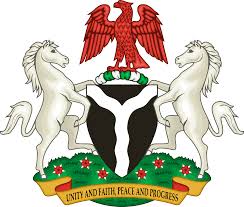 GOVERNMENT OF AKWA IBOM STATE OF NIGERIAAPROVEDIPSAS RECURRENT &CAPITAL ESTIMATES2020CHART OF ACCOUNT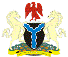          AKWA IBOM STATE CHART OF ACCOUNT 2020          GRAND SUMMARY OF REVENUE AND EXPENDITUREADMINISTRATIVE SECTORECONOMIC SECTORLAW AND JUSTICESECTORREGIONAL SECTORSOCIAL SECTOR                           Details                Recurrent RevenueCapital ReceiptsTotal InflowPersonnel CostOverhead CostStatutory Total 
 Recurrent 
 Expenditure Capital Expenditure Total Budget Administration  2,156,700,000.00  0.00  2,156,700,000.00  5,905,756,380.00  17,177,730,000.00  3,025,522,840.00  26,109,009,220.00  100,069,880,890.00  126,178,890,110.00Economic  378,045,984,000.00  195,179,442,000.00  573,225,426,000.00  13,804,815,470.00  25,448,194,000.00  113,000,000,000.00  152,253,009,470.00  244,211,105,390.00  396,464,114,860.00Law and Justice  243,020,000.00  0.00  243,020,000.00  3,682,487,940.00  2,007,250,000.00  907,981,180.00  6,597,719,120.00  3,945,000,000.00  10,542,719,120.00Regional  19,070,000.00  0.00  19,070,000.00  310,437,030.00  513,630,000.00  0.00  824,067,030.00  700,000,000.00  1,524,067,030.00Social  2,090,784,000.00  20,000,000,000.00  22,090,784,000.00  37,298,238,880.00  5,075,970,000.00  0.00  42,374,208,880.00  20,651,000,000.00  63,025,208,880.00Total Outflow  382,555,558,000.00  215,179,442,000.00  597,735,000,000.00  61,001,735,700.00  50,222,774,000.00  116,933,504,020.00  228,158,013,720.00  369,576,986,280.00  597,735,000,000.00Total Inflow  597,735,000,000.00Surplus/DeficitAkwa Ibom State 2020 BudgetMINISTERIAL SUMMARY  NO                                   MINISTRY                                      REVENUE    CAPITAL RECEIPTSPERSONNEL COSTOVERHEAD COSTCAPITAL EXPENDITURECONSOLIDATED REVENUE
FUND CHARGES1Advisory Council on Prerogative of Mercy0.000.000.0021,200,000.000.000.002Agency for Adult And Non Formal Education450,000.000.0058,969,120.0025,000,000.000.000.003Agricultural Loans Board11,500,000.000.000.0049,320,000.000.000.004AKS Investment Corporation40,100,000.000.00102,481,350.00123,600,000.001,352,000,000.000.005AKS Road Maintenance and Other Infrastructure Agency0.000.0039,176,040.0068,940,000.002,000,000,000.000.006Akwa Ibom Agricultural Development Programme0.000.00573,222,200.0022,180,000.000.000.007Akwa Ibom Airport Development Company Limited308,950,000.000.00531,468,450.00360,000,000.000.000.008Akwa Ibom Broadcasting Corporation (Radio Services)203,000,000.000.00327,590,910.00203,000,000.000.000.009Akwa Ibom Broadcasting Corporation (Television Services)119,000,000.000.00351,643,630.00119,000,000.000.000.0010Akwa Ibom College of Science and Technology42,265,000.000.00816,099,110.0037,770,000.000.000.0011Akwa Ibom Hotels and Tourism Board8,500,000.000.0060,447,920.0013,810,000.00250,000,000.000.0012Akwa Ibom Property and Investments Company (APICO)25,000,000.000.00292,046,390.0027,600,000.000.000.0013Akwa Ibom State Budget Office10,000,000.000.0089,023,640.00294,300,000.0011,096,633,880.003,000,000,000.0014Akwa Ibom State Budget Office (Margin)0.000.006,800,000,000.0013,585,160,000.000.000.0015Akwa Ibom State Center for Alternative Dispute Resolution0.000.000.0030,500,000.0010,000,000.000.0016Akwa Ibom State Civil Service Commission2,050,000.000.00136,726,850.0093,220,000.00200,000,000.000.0017Akwa Ibom State College of Education98,600,000.000.001,935,504,640.0098,600,000.000.000.0018Akwa Ibom State Council For Arts and Culture12,000,000.000.00130,267,470.0028,200,000.000.000.0019Akwa Ibom State Environmental Protection And Waste Management Agency520,000,000.000.000.0024,500,000.001,200,000,000.000.0020Akwa Ibom State Fire Service7,350,000.000.00382,294,340.0082,780,000.00300,000,000.000.0021Akwa Ibom State House of Assembly10,500,000.000.00669,476,760.004,432,400,000.003,000,000,000.000.0022Akwa Ibom State Independent Electoral Commission65,100,000.000.00228,485,850.00111,310,000.002,000,000,000.000.0023Akwa Ibom State Integrated Farmers Scheme0.000.000.0018,500,000.000.000.0024Akwa Ibom State Internal Revenue Service45,000,000,000.000.00660,821,340.00161,590,000.00819,000,000.000.0025Akwa Ibom State Judiciary136,700,000.000.002,887,620,240.001,029,500,000.003,300,000,000.00900,728,440.0026Akwa Ibom State Library Board1,600,000.000.0053,559,530.0038,980,000.000.000.0027Akwa Ibom State Life Enhancement Agency0.000.0082,261,400.0028,000,000.00237,593,100.000.0028Akwa Ibom State Newspaper Corporation1,254,000,000.000.00249,143,430.00827,000,000.000.000.0029Akwa Ibom State Polytechnic483,000,000.000.001,821,379,200.00483,000,000.000.000.0030Akwa Ibom State Primary Healthcare Development Agency1,600,000.000.00145,604,660.00180,000,000.001,000,000,000.000.0031Akwa Ibom State Rice Development Project0.000.000.006,300,000.000.000.0032Akwa Ibom State Rural Water Supply And Sanitation Agency2,500,000.000.0070,282,200.0098,900,000.00200,000,000.000.0033Akwa Ibom State Sports Council0.000.0060,000,000.0025,400,000.000.000.0034Akwa Ibom State Task Force on Counterfeit and Fake Drugs and Unwholesome Processed Foods0.000.000.006,900,000.000.000.0035Akwa Ibom State Teachers Registration Council0.000.000.008,600,000.000.000.0036Akwa Ibom State University494,189,000.000.005,716,242,600.001,913,000,000.000.000.0037Akwa Ibom State Water Company Limited255,164,000.000.00370,113,950.00255,164,000.00200,000,000.000.0038Akwa Ibom Urban Taxi Network Limited4,500,000.000.0033,457,580.0037,000,000.000.000.0039Akwa Starlet Football Club0.000.00180,000,000.0018,000,000.000.000.0040Akwa United Football Club0.000.00180,000,000.0024,000,000.000.000.0041Bureau of Cooperative Development and Food Sufficiency0.000.000.000.000.000.0042Bureau of Intergovernmental and National Assembly Relation0.000.000.00245,000,000.000.000.0043Bureau of Political / Legislative Affairs1,250,000.000.00131,316,940.0076,500,000.00800,000,000.000.0044Bureau of Rural Development And Cooperatives19,070,000.000.00310,437,030.00513,630,000.00700,000,000.000.0045Bureau of Technical Matter and Due Process0.000.0070,748,370.0086,350,000.001,400,000,000.000.0046Christian Family Mission, Nkwot, Ikono0.000.000.000.000.000.0047Christian Pilgrims Welfare Board3,000,000.000.000.0046,400,000.000.000.0048Comprehensive Health Centre, Awa0.000.000.006,000,000.000.000.0049Comprehensive Health Centre, Essene0.000.000.006,000,000.000.000.0050Comprehensive Health Centre, Ikot Edibon0.000.000.006,000,000.000.000.0051Comprehensive Health Centre, Mbiaya Uruan0.000.000.006,000,000.000.000.0052Comprehensive Health Centre, Nkpene0.000.000.006,000,000.000.000.0053Comprehensive Health Centre, Nto Edino0.000.000.006,000,000.000.000.0054Comprehensive Health Centre, Okon Eket0.000.000.006,000,000.000.000.0055Cottage Hospital, Akai Ubium0.000.000.006,000,000.000.000.0056Cottage Hospital, Asong0.000.000.006,000,000.000.000.0057Cottage Hospital, Ekpene Obo0.000.000.006,000,000.000.000.0058Cottage Hospital, Ibeno0.000.000.006,000,000.000.000.0059Cottage Hospital, Ikot Abia0.000.000.006,000,000.000.000.0060Cottage Hospital, Ikot Eko Ibon0.000.000.006,000,000.000.000.0061Cottage Hospital, Ikot Ekpaw0.000.000.006,000,000.000.000.0062Cottage Hospital, Ikot Ekpene Udo0.000.000.006,000,000.000.000.0063Cottage Hospital, Ukana0.000.000.006,000,000.000.000.0064Dental Health Centre, Eket0.000.000.006,000,000.000.000.0065Dental Health Centre, Ikot Ekpene0.000.000.006,000,000.000.000.0066Department of Establishment5,300,000.000.00167,765,500.0086,350,000.00100,000,000.000.0067Ethical and Attitudinal Re-orientation Commission (EARCOM)0.000.0044,924,370.0054,000,000.000.000.0068Executive Council Secretariat0.000.000.0037,200,000.000.000.0069Finance and General Purpose Committee28,100,000.000.000.0026,150,000.000.000.0070French Language Centre0.000.000.0014,800,000.000.000.0071General Hospital Etinan0.000.000.007,200,000.000.000.0072General Hospital, Eastern Obolo0.000.000.007,200,000.000.000.0073General Hospital, Ika0.000.000.007,200,000.000.000.0074General Hospital, Ikono0.000.000.007,200,000.000.000.0075General Hospital, Ikot Abasi0.000.000.007,200,000.000.000.0076General Hospital, Ikot Ekpene0.000.000.008,400,000.000.000.0077General Hospital, Ikot Okoro0.000.000.007,200,000.000.000.0078General Hospital, Ikpe Annang0.000.000.007,200,000.000.000.0079General Hospital, Ini0.000.000.007,200,000.000.000.0080General Hospital, Mbioto II0.000.000.007,200,000.000.000.0081General Hospital, Okobo0.000.000.007,200,000.000.000.0082General Hospital, Oron0.000.000.008,400,000.000.000.0083General Hospital, Ukpom-Abak0.000.000.007,200,000.000.000.0084General Hospital, Urue Offong / Oruko0.000.000.007,200,000.000.000.0085General Hospital, Uruk Ata Ikot Ekpor0.000.000.007,200,000.000.000.0086General Service Office4,100,000.000.00507,028,630.00130,730,000.00600,000,000.002,944,562,340.0087Government House0.000.00220,437,850.006,899,100,000.0032,230,000,000.000.0088Hospitals Management Board110,000,000.000.006,315,207,580.0084,780,000.00590,000,000.000.0089House of Assembly Service Commission0.000.00139,067,770.00131,300,000.00300,000,000.0064,400,500.0090I.D.H Ikot Ekpene0.000.000.006,000,000.000.000.0091Ibom Airport Clinic0.000.000.006,000,000.000.000.0092Ibom Angel Football Club0.000.00108,000,000.0018,000,000.000.000.0093Ibom Youth Foolball Club0.000.00108,000,000.0018,000,000.000.000.0094Immanuel General Hospital, Eket0.000.000.008,400,000.000.000.0095Judicial Service Commission1,120,000.000.0064,144,970.0039,000,000.0050,000,000.007,252,740.0096Land Use and Allocation Committee30,000,000.000.0087,246,470.0038,880,000.000.000.0097Law Reform Commission2,000,000.000.0046,442,810.0036,600,000.0050,000,000.000.0098Leprosy Hospital, Ekpene Obom-Etinan0.000.000.006,000,000.000.000.0099Liaison Office, Abuja2,000,000.000.0066,040,090.00379,650,000.0050,000,000.000.00100Liaison Office, Lagos3,500,000.000.0054,832,190.00306,500,000.0050,000,000.000.00101Local Government Pension Board4,500,000.000.0047,293,170.0035,800,000.0040,000,000.000.00102Local Government Service Commission4,000,000.000.0067,841,550.0089,690,000.00100,000,000.000.00103Mary Slessor Hospital, Itu0.000.000.007,200,000.000.000.00104Methodist General Hospital, Ituk Mbang0.000.000.007,200,000.000.000.00105Ministry of Agriculture and Women Affairs (AGRICULTURE)39,900,000.000.00871,907,930.00250,360,000.0012,371,000,000.000.00106Ministry of Agriculture and Women Affairs (WOMEN AFFAIRS)3,000,000.000.00237,757,330.00122,140,000.001,585,000,000.000.00107Ministry of Culture and Tourism23,500,000.000.00208,217,660.0098,970,000.00850,000,000.000.00108Ministry of Economic Development and Ibom Deep Sea-Port1,000,000,000.0050,000,000,000.00196,599,850.00146,180,000.0039,387,665,000.000.00109Ministry of Education59,800,000.000.00474,222,790.00141,150,000.004,000,000,000.000.00110Ministry of Environment and Petroleum Resources19,700,000.0020,000,000,000.00400,433,680.0085,260,000.001,785,000,000.000.00111Ministry of Finance 250,000,000.0085,235,000,000.00209,867,640.003,214,730,000.0015,000,000,000.002,000,000,000.00112Ministry of Health 111,200,000.000.001,327,882,530.00167,190,000.004,000,000,000.000.00113Ministry of Housing590,000,000.000.00193,177,720.002,684,000,000.007,650,000,000.000.00114Ministry of Information6,550,000.000.00233,946,880.0088,470,000.002,500,000,000.000.00115Ministry of Justice103,200,000.000.00684,279,920.00850,450,000.00535,000,000.000.00116Ministry of Labour and Manpower Planning 0.000.0076,416,110.00128,760,000.00500,000,000.000.00117Ministry of Lands and Water Resources1,617,500,000.000.00385,316,110.00109,140,000.003,050,000,000.000.00118Ministry of Local Government and Chieftaincy Affairs5,080,000.000.00148,409,700.00112,770,000.001,015,000,000.000.00119Ministry of Science and Technology20,800,000.000.00197,129,690.0079,220,000.001,000,000,000.000.00120Ministry of Special Duties0.000.00121,047,470.0086,590,000.0042,436,745,890.000.00121Ministry of Trade and Investment77,600,000.000.00440,360,300.00155,730,000.005,800,000,000.000.00122Ministry of Transport and Solid Minerals88,500,000.000.00159,895,010.00131,300,000.001,350,000,000.000.00123Ministry of Works361,800,000.0050,000,000,000.00497,652,470.00643,390,000.00114,301,419,310.000.00124Ministry of Youth and Sports11,000,000.000.00248,807,900.00122,740,000.004,106,000,000.000.00125Mt. Carmel Hospital, Akpautong0.000.000.006,000,000.000.000.00126Office of the Accountant General328,001,370,000.009,944,442,000.00805,224,060.002,852,440,000.0025,656,187,200.00108,000,000,000.00127Office of the Auditor General (Local Government)55,500,000.000.00216,517,140.0034,600,000.00350,000,000.008,280,000.00128Office of the Auditor General (State)7,700,000.000.00195,653,370.0081,760,000.00550,000,000.008,280,000.00129Office of the Chief of Staff0.000.000.00138,000,000.000.000.00130Office of the Deputy Governor0.000.00115,293,230.00793,500,000.00630,000,000.000.00131Office of the Governor0.000.000.000.000.000.00132Office of the Head of Civil Service12,000,000.000.0080,734,900.00187,770,000.00723,541,900.000.00133Office of the Secretary to the State Government0.000.00185,955,430.00760,350,000.0010,300,000,000.000.00134Office of the Senior Special Assistant to the Governor on Power0.000.0038,259,520.0048,780,000.000.000.00135Office of the Surveyor General522,000,000.000.00176,253,260.0068,050,000.002,279,200,000.000.00136Project Financial Management Unit0.000.000.0013,400,000.000.000.00137Psychiatric Hospital, Eket0.000.000.006,000,000.000.000.00138Redeemer Cottage Hospital, Ibesit0.000.000.006,000,000.000.000.00139Special Education Centre0.000.000.0024,700,000.000.000.00140Special Service Department0.000.00311,946,590.0044,670,000.00100,000,000.000.00141State Agency for the Control of AIDS (SACA)0.000.0032,915,120.0032,680,000.00160,000,000.000.00142State Committee on Food and Nutrition0.000.000.009,030,000.000.000.00143State Scholarship Board0.000.000.0037,000,000.000.000.00144State Secondary Education Board0.000.0014,460,280,110.00135,800,000.00200,000,000.000.00145State Technical Schools Board800,000.000.001,121,031,890.0062,880,000.00280,000,000.000.00146State Universal Basic Education Board120,000,000.000.001,265,711,790.00633,290,000.00750,000,000.000.00147Sustainable Development Goals (SDG’s)0.000.000.0050,200,000.000.000.00148Uyo Capital City Development Authority111,500,000.000.0090,444,510.00111,500,000.00150,000,000.000.00TOTAL382,555,558,000.00215,179,442,000.0061,001,735,700.0050,222,774,000.00369,576,986,280.00116,933,504,020.00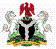 AKWA IBOM STATE CHART OF ACCOUNT 2020
ADMINISTRATION
AKS INVESTMENT CORPORATIONAKWA IBOM STATE CHART OF ACCOUNT 2020
ADMINISTRATION
AKS INVESTMENT CORPORATIONAKWA IBOM STATE CHART OF ACCOUNT 2020
ADMINISTRATION
AKS INVESTMENT CORPORATIONAKWA IBOM STATE CHART OF ACCOUNT 2020
ADMINISTRATION
AKS INVESTMENT CORPORATIONAKWA IBOM STATE CHART OF ACCOUNT 2020
ADMINISTRATION
AKS INVESTMENT CORPORATIONAKWA IBOM STATE CHART OF ACCOUNT 2020
ADMINISTRATION
AKS INVESTMENT CORPORATIONAKWA IBOM STATE CHART OF ACCOUNT 2020
ADMINISTRATION
AKS INVESTMENT CORPORATIONAKWA IBOM STATE CHART OF ACCOUNT 2020
ADMINISTRATION
AKS INVESTMENT CORPORATION  ADMINISTRATIVE    ECONOMIC    FUNCTIONAL    PROGRAMME    FUND    GEO CODE      DESCRIPTION                                    APPROVED   
 BUDGET 
2020 APPROVED 
 PROVISION 
2019011101200100  AKS INVESTMENT CORPORATION1,578,081,350.00 5,280,428,840.00011101200100  12020912  00000  00000000000000  02101  50323105   TOTAL REVENUE40,100,000.00 51,000,000.00OFFICE OF THE CHAIRMAN40,100,000.0051,000,000.00011101200101  12020700  00000  00000000000000  02101  50323105   Earning - General1,000,000.00 1,000,000.00011101200101  12020728  00000  00000000000000  02101  50323105   Workshops, Investment Promotion and Exhibition1,000,000.00 1,000,000.00011101200101  12020400  00000  00000000000000  02101  50323105   Fees 2,000,000.00011101200101  12020449  00000  00000000000000  02101  50323105   Procesing Fees in Privatized Companies 2,000,000.00011101200101  12021100  00000  00000000000000  02101  50323105   Investment Income36,100,000.00 48,000,000.00011101200101  12021104  00000  00000000000000  02101  50323105   Dividends from Government investments - Champion Breweries1,000,000.00 1,000,000.00011101200101  12021105  00000  00000000000000  02101  50323105   Dividends from Government investments - Anchor Insurance35,000,000.00 45,000,000.00011101200101  12021106  00000  00000000000000  02101  50323105   Dividends from Government investments - Akwa Savings and Loans Ltd011101200101  12021107  00000  00000000000000  02101  50323105   Dividends from Government investments - Le Meridian Ltd011101200101  12021109  00000  00000000000000  02101  50323105   Investment Income on Shares of Quoted Companies100,000.00 2,000,000.00011101200101  12021110  00000  00000000000000  02101  50323105   Revenue to IPC Ltd011101200101  12020900  00000  00000000000000  02101  50323105   Rent on Land and Others - General3,000,000.00011101200101  12020912  00000  00000000000000  02101  50323105   Rental Income3,000,000.00RECURRENT EXPENDITURE226,081,350.00 220,428,840.00PERSONNEL COST102,481,350.00 96,828,840.00011101200101  OFFICE OF THE CHAIRMAN1,484,575,000.00 5,197,707,280.00PERSONNEL COST8,975,000.00 14,107,280.00011101200101  21010000  70131  00003000010100  02101  50323105   SALARIES AND WAGES8,975,000.00 14,107,280.00011101200101  21010026  70131  00003000010126  02101  50323105   Corpers Allowance335,000.00 720,000.00011101200101  21010028  70131  00003000010128  02101  50323105   Chairman and Board Member8,640,000.00 8,640,000.00OVERHEAD COST123,600,000.00 123,600,000.00011101200101  22020200  70133  00002000000200  02101  50323105   UTILITIES7,000,000.00 7,000,000.00011101200101  22020201  70133  00002000000201  02101  50323105   Electricity Charges2,000,000.00 2,000,000.00011101200101  22020202  70133  00002000000202  02101  50323105   Telephone Charges5,000,000.00 5,000,000.00011101200101  22020100  70133  00002000000100  02101  50323105   TRAVEL AND TRANSPORT8,000,000.00 8,000,000.00011101200101  22020102  70133  00002000000102  02101  50323105   Local Travel and Transport : Others8,000,000.00 8,000,000.00011101200101  22020300  70133  00002000000300  02101  50323105   MATERIALS AND SUPPLIES7,000,000.00 7,000,000.00011101200101  22020301  70133  00002000000301  02101  50323105   Office Stationery / Computer Consumables6,000,000.00 6,000,000.00011101200101  22020304  70133  00002000000304  02101  50323105   Magazine and Periodicals for (Protocol)Directorate1,000,000.00 1,000,000.00011101200101  22020400  70133  00002000000400  02101  50323105   MAINTENANCE REPAIRS AND SERVICES10,000,000.00 10,000,000.00011101200101  22020401  70133  00002000000401  02101  50323105   Maintenance of Motor Vehicle / Transport Equipment6,000,000.00 6,000,000.00011101200101  22020404  70133  00002000000404  02101  50323105   Maintenance of Office / IT Equipment4,000,000.00 4,000,000.00011101200101  22020500  70133  00002000000500  02101  50323105   TRAINING AND STAFF DEVELOPMENT3,000,000.00 3,000,000.00011101200101  22020501  70133  00002000000501  02101  50323105   Local Training2,000,000.00 2,000,000.00011101200101  22020503  70133  00002000000503  02101  50323105   Workshop / Seminar / Conferences1,000,000.00 1,000,000.00011101200101  22040100  70133  00002000001500  02101  50323105   LOCAL GRANTS AND CONTRIBUTIONS1,200,000.00 1,200,000.00011101200101  22040101  70133  00002000001501  02101  50323105   Grant to State Governement : Current1,200,000.00 1,200,000.00011101200101  22020700  70133  00002000000700  02101  50323105   CONSULTANCY AND PROFESSIONAL SERVICES5,000,000.00 5,000,000.00011101200101  22020703  70133  00002000000703  02101  50323105   Legal Services5,000,000.00 5,000,000.00011101200101  22021100  70133  00002000001100  02101  50323105   ENTERTAINMENT AND HOSPITALITY7,000,000.00 7,000,000.00011101200101  22021101  70133  00002000001101  02101  50323105   Entertainment at Meetings7,000,000.00 7,000,000.00011101200101  22021000  70133  00002000001000  02101  50323105   MISCELLANEOUS EXPENSES - GENERAL10,000,000.00 10,000,000.00011101200101  22021004  70133  00002000001004  02101  50323105   Medical Expenses : Local1,500,000.00 1,500,000.00011101200101  22021013  70133  00002000001013  02101  50323105   Promotion (Service Wide)3,500,000.00 3,500,000.00011101200101  22021021  70133  00002000001021  02101  50323105   Office and General5,000,000.00 5,000,000.00011101200101  22020600  70133  00002000000600  02101  50323105   OTHER SERVICES65,400,000.00 65,400,000.00011101200101  22020602  70133  00002000000602  02101  50323105   Office Rent5,000,000.00 5,000,000.00011101200101  22020606  70133  00002000000606  02101  50323105   Internal Audit Expenses2,000,000.00 2,000,000.00011101200101  22020608  70133  00002000000608  02101  50323105   Special Assistant on Protocol5,000,000.00 5,000,000.00011101200101  22020610  70133  00002000000610  02101  50323105   Other Services53,400,000.00 53,400,000.00CAPITAL EXPENDITURE1,352,000,000.00 5,060,000,000.00011101200101  31090100  70112  00120001340100  03101  50323109   EQUITY PARTICIPATION IN STRATEGIC CORE BUSSINESS VENTURE1,000,000,000.00 3,000,000,000.00011101200101  31090102  70112  00120001340111  03101  50323109   Re-Capitalization of Akwa Savings & Loans Ltd. to meet CBN requirement1,000,000,000.00 1,000,000,000.00011101200101  33010121  70130  00120001340115  03101  50323105   Equity Participation in Strategic Business Ventures011101200101  33010121  70470  00120001340116  03101  50320707   Capital Restructuring at Peacock Industries Ltd 500,000,000.00011101200101  33010121  70470  00120001340117  03101  50323105   Equity Participation in core government investment 1,500,000,000.00011101200101  32020300  70435  00140001920100  03101  50323109   INDEPENDENT POWER PLANT PROJECT (PHASE I & II)/ POWER DISTRIBUTION108,000,000.00 108,000,000.00011101200101  32020305  70435  00140001920103  03101  50323109   BVN Engr. Consult (outstanding power valuation expenses)108,000,000.00 108,000,000.00011101200101  33010100  70131  00050002510100  03101  50323109   OTHER ACTIVITIES OF AKICORP244,000,000.00 1,952,000,000.00011101200101  33010109  70131  00050002510103  03101  50323109   TV and Radio Entrepreneurship programme5,000,000.00 20,000,000.00011101200101  33010114  70130  00050002510104  03101  50323109   Internet Provision5,000,000.00 20,000,000.00011101200101  32010518  70130  00050002510105  03101  50323109   Intranet Provision5,000,000.00 15,000,000.00011101200101  32010518  70130  00050002510106  03101  50323109   Intercom Development5,000,000.00 20,000,000.00011101200101  32010501  70130  00050002510107  03101  50323109   Acquisition of new computers for Directors and Desk Officers3,000,000.00 15,000,000.00011101200101  32010601  70130  00050002510108  03101  50323109   Office Furniture and Fittings20,000,000.00 50,000,000.00011101200101  33010112  70130  00050002510109  03101  50323109   Consultancy for Feasibility Studies10,000,000.00 20,000,000.00011101200101  33010112  70130  00050002510110  03101  50323109   Consultancy for Equipment Verification10,000,000.00 20,000,000.00011101200101  33010112  70130  00050002510111  03101  50323109   Consultancy for Due deligence5,000,000.00 30,000,000.00011101200101  33010121  70130  00050002510112  03101  50323109   Litigation expenses10,000,000.00 30,000,000.00011101200101  32010605  70130  00050002510113  03101  50323109   Library Development5,000,000.00 10,000,000.00011101200101  33010113  70130  00050002510114  03101  50323109   Documentation/Reporting5,000,000.00 20,000,000.00011101200101  33010113  70410  00050002510115  03101  50323109   Printing of Promotional Materials5,000,000.00 10,000,000.00011101200101  33010113  70410  00050002510116  03101  50323109   Corporate Profile5,000,000.00 10,000,000.00011101200101  32010608  70410  00050002510117  03101  50323109   DVDS500,000.00 500,000.00011101200101  33010113  70410  00050002510118  03101  50323109   Research5,000,000.00 20,000,000.00011101200101  33010113  70410  00050002510119  03101  50323109   Publications of Journals3,000,000.00 10,000,000.00011101200101  33010113  70480  00050002510120  03101  50323105   Publication of AKICORP Investment Series Booklet (Vol.2)5,000,000.00 20,000,000.00011101200101  33010121  70410  00050002510121  03101  50323105   Entrepreneurship & Investment Promotion (Pioneer Neswpapers & Other Newspapers)6,000,000.00 6,000,000.00011101200101  33010114  70410  00050002510122  03101  50323105   Payment of Liability for Website Development10,000,000.00 21,000,000.00011101200101  32020101  70130  00050002510123  03101  50323105   Renovation of 1 No. AKICORP building at Shelter Afrique10,000,000.00011101200101  33010113  70133  00110002510105  03101  50323109   Database2,000,000.00 10,000,000.00011101200101  32010405  70112  00120002510101  03101  50323109   Purchase of 1No. 18 seater bus 30,000,000.00011101200101  32010405  70112  00120002510102  03101  50323109   Purchase of 5No. utility vehicles (Toyota Corolla) 100,000,000.00011101200101  33010121  70112  00120002510111  03101  50323109   Entrepreneurial Finance arrangement AKSG / BOI MSME Development (Counterpart) Fund 1,000,000,000.00011101200101  33010110  70112  00120002510113  03101  50323109   Participation in Foreign Trade Missions and Exhibitions30,000,000.00 150,000,000.00011101200101  33010110  70112  00120002510115  03101  50323109   Sensitization Workshops / Seminars30,000,000.00 80,000,000.00011101200101  33010110  70112  00120002510116  03101  50323109   Monthly Business/Entrepreneurship clinic12,000,000.00 12,000,000.00011101200101  32010517  70133  00120002510117  03101  50323109   Purchase of 1No. Digital Camera2,500,000.00 2,500,000.00011101200101  33010109  70112  00120002510118  03101  50323109   Staff Training/Capacity Building30,000,000.00 100,000,000.00011101200101  32010405  70112  00120002510119  03101  50323109   Purchase of 5No.Utility Vehicles (Hilux Van) 100,000,000.00011101200103  FINANCE AND ACCOUNT DEPARTMENT13,864,810.00 8,097,560.00PERSONNEL COST13,864,810.00 8,097,560.00011101200103  21010000  70131  00003000010100  02101  50323105   SALARIES AND WAGES13,864,810.00 8,097,560.00011101200103  21010001  70131  00003000010101  02101  50323105   Basic Salaries5,662,240.00 3,545,990.00011101200103  21010003  70131  00003000010103  02101  50323105   Consolidated Allowances4,280,250.00 2,771,640.00011101200103  21010004  70131  00003000010104  02101  50323105   Annual Leave Grant566,220.00 354,600.00011101200103  21010006  70131  00003000010106  02101  50323105   Domestic Servant1,710,420.00 1,425,330.00011101200103  21010011  70131  00003000010111  02101  50323105   Responsibility Allowance1,645,680.00011101200104  PROJECT MONITORING AND IMPLEMENTATION DEPARTMENT18,920,990.00 6,771,240.00PERSONNEL COST18,920,990.00 6,771,240.00011101200104  21010001  70131  00003000010101  02101  50323105   Basic Salaries8,106,460.00 2,740,460.00011101200104  21010003  70131  00003000010103  02101  50323105   Consolidated Allowances7,216,910.00 2,046,330.00011101200104  21010004  70131  00003000010104  02101  50323105   Annual Leave Grant810,650.00 274,050.00011101200104  21010005  70131  00003000010105  02101  50323105   Non - Accident Bonus17,500.00011101200104  21010006  70131  00003000010106  02101  50323105   Domestic Servant1,710,420.00 1,710,400.00011101200104  21010011  70131  00003000010111  02101  50323105   Responsibility Allowance1,059,050.00011101200105  INVESTMENT PROMOTION AND APPRAISAL DEPARTMENT16,588,050.00 14,598,160.00PERSONNEL COST16,588,050.00 14,598,160.00011101200105  21010001  70131  00003000010101  02101  50323105   Basic Salaries6,121,400.00 6,151,340.00011101200105  21010003  70131  00003000010103  02101  50323105   Consolidated Allowances4,816,790.00 4,695,960.00011101200105  21010004  70131  00003000010104  02101  50323105   Annual Leave Grant612,140.00 615,130.00011101200105  21010006  70131  00003000010106  02101  50323105   Domestic Servant3,420,840.00 3,135,730.00011101200105  21010011  70131  00003000010111  02101  50323105   Responsibility Allowance1,616,880.00011101200107  PLANNING RESEARCH AND STATISTICS DEPARTMENT10,128,130.00 16,917,630.00PERSONNEL COST10,128,130.00 16,917,630.00011101200107  21010001  70131  00003000010101  02101  50323105   Basic Salaries3,823,640.00 8,198,400.00011101200107  21010003  70131  00003000010103  02101  50323105   Consolidated Allowances2,779,550.00 7,024,190.00011101200107  21010004  70131  00003000010104  02101  50323105   Annual Leave Grant382,360.00 819,840.00011101200107  21010006  70131  00003000010106  02101  50323105   Domestic Servant1,995,490.00 855,200.00011101200107  21010011  70131  00003000010111  02101  50323105   Responsibility Allowance1,147,090.00011101200110  INTERNAL AUDIT DEPARTMENT1,681,080.00 5,089,720.00PERSONNEL COST1,681,080.00 5,089,720.00011101200110  21010001  70131  00003000010101  02101  50323105   Basic Salaries799,130.00 2,006,320.00011101200110  21010003  70131  00003000010103  02101  50323105   Consolidated Allowances562,300.00 1,457,440.00011101200110  21010004  70131  00003000010104  02101  50323105   Annual Leave Grant79,910.00 200,630.00011101200110  21010011  70131  00003000010111  02101  50323105   Responsibility Allowance239,740.00011101200111  CORPORATE / LEGAL SERVICES11,159,370.00 4,285,660.00PERSONNEL COST11,159,370.00 4,285,660.00011101200111  21010001  70131  00003000010101  02101  50323105   Basic Salaries2,998,580.00 1,813,760.00011101200111  21010003  70131  00003000010103  02101  50323105   Consolidated Allowances2,280,370.00 1,435,320.00011101200111  21010004  70131  00003000010104  02101  50323105   Annual Leave Grant299,860.00 181,380.00011101200111  21010006  70131  00003000010106  02101  50323105   Domestic Servant2,280,560.00 855,200.00011101200111  21010011  70131  00003000010111  02101  50323105   Responsibility Allowance900,000.00011101200111  21010012  70131  00003000010112  02101  50323105   Hazard Allowance900,000.00011101200111  21010013  70131  00003000010113  02101  50323105   Robe Allowance1,500,000.00011101200112  HUMAN RESOURCES AND GENERAL ADMIN13,556,580.00 10,154,790.00PERSONNEL COST13,556,580.00 10,154,790.00011101200112  21010001  70131  00003000010101  02101  50323105   Basic Salaries5,979,530.00 4,442,170.00011101200112  21010003  70131  00003000010103  02101  50323105   Consolidated Allowances4,329,260.00 3,558,010.00011101200112  21010004  70131  00003000010104  02101  50323105   Annual Leave Grant597,950.00 444,210.00011101200112  21010006  70131  00003000010106  02101  50323105   Domestic Servant855,210.00 1,710,400.00011101200112  21010011  70131  00003000010111  02101  50323105   Responsibility Allowance1,794,630.00011101200113  ENTREPRENEURSHIP AND BUSINESS DEVELOPMENT DEPARTMENT7,607,340.00 7,895,950.00PERSONNEL COST7,607,340.00 7,895,950.00011101200113  21010001  70131  00003000010101  02101  50323105   Basic Salaries3,017,480.00 3,022,770.00011101200113  21010003  70131  00003000010103  02101  50323105   Consolidated Allowances2,195,130.00 2,280,370.00011101200113  21010004  70131  00003000010104  02101  50323105   Annual Leave Grant301,750.00 302,280.00011101200113  21010006  70131  00003000010106  02101  50323105   Domestic Servant1,425,350.00 2,290,530.00011101200113  21010011  70131  00003000010111  02101  50323105   Responsibility Allowance667,630.00SUMMARY    Revenue    40,100,000.0051,000,000.00Capital Receipts    TOTAL    40,100,000.0051,000,000.00Personnel Cost     102,481,350.0096,828,840.00Overhead Cost    123,600,000.00123,600,000.00Consolidated Revenue Charges    0.000.00SUB-TOTAL    226,081,350.00220,428,840.00Capital Expenditure    1,352,000,000.005,060,000,000.00TOTAL AKS INVESTMENT CORPORATION    1,578,081,350.005,280,428,840.00AKWA IBOM STATE CHART OF ACCOUNT 2020
ADMINISTRATION
AKWA IBOM AIRPORT DEVELOPMENT COMPANY LIMITEDAKWA IBOM STATE CHART OF ACCOUNT 2020
ADMINISTRATION
AKWA IBOM AIRPORT DEVELOPMENT COMPANY LIMITEDAKWA IBOM STATE CHART OF ACCOUNT 2020
ADMINISTRATION
AKWA IBOM AIRPORT DEVELOPMENT COMPANY LIMITEDAKWA IBOM STATE CHART OF ACCOUNT 2020
ADMINISTRATION
AKWA IBOM AIRPORT DEVELOPMENT COMPANY LIMITEDAKWA IBOM STATE CHART OF ACCOUNT 2020
ADMINISTRATION
AKWA IBOM AIRPORT DEVELOPMENT COMPANY LIMITEDAKWA IBOM STATE CHART OF ACCOUNT 2020
ADMINISTRATION
AKWA IBOM AIRPORT DEVELOPMENT COMPANY LIMITEDAKWA IBOM STATE CHART OF ACCOUNT 2020
ADMINISTRATION
AKWA IBOM AIRPORT DEVELOPMENT COMPANY LIMITED  ADMINISTRATIVE    ECONOMIC    FUNCTIONAL    PROGRAMME    FUND   GEO CODE      DESCRIPTION                                    APPROVED   
 BUDGET 
2020 APPROVED 
 PROVISION 
2019011101900200  AKWA IBOM AIRPORT DEVELOPMENT COMPANY LIMITED891,468,450.00 775,739,130.00011101900200  12020810  00000  00000000000000  02101  50323105   TOTAL REVENUE308,950,000.00 143,250,000.00OFFICE OF THE MANAGING DIRECTOR308,950,000.00143,250,000.00011101900201  12020700  00000  00000000000000  02101  50323105   Earning - General3,000,000.00 1,000,000.00011101900201  12020713  00000  00000000000000  02101  50323105   Electricity Surcharge3,000,000.00 1,000,000.00011101900201  12020400  00000  00000000000000  02101  50323105   Fees284,450,000.00 134,250,000.00011101900201  12020458  00000  00000000000000  02101  50323105   Taxi Registration3,500,000.00 2,500,000.00011101900201  12020462  00000  00000000000000  02101  50323105   Landing Charges30,000,000.00 20,000,000.00011101900201  12020454  00000  00000000000000  02101  50323105   Parking Charges3,000,000.00 4,000,000.00011101900201  12020454  00000  00000000000000  02101  50323105   Overnight parking500,000.00 600,000.00011101900201  12020463  00000  00000000000000  02101  50323105   Excursion2,000,000.00 1,650,000.00011101900201  12020454  00000  00000000000000  02101  50323105   Access Gate Charges14,000,000.00 10,000,000.00011101900201  12020489  00000  00000000000000  02101  50323105   Movie Location Charge150,000.00011101900201  12020492  00000  00000000000000  02101  50323105   Flight Handling1,000,000.00011101900201  12020462  00000  00000000000000  02101  50323105   Apron Pass500,000.00 500,000.00011101900201  12020484  00000  00000000000000  02101  50323105   Trolley Services6,000,000.00 3,000,000.00011101900201  12020436  00000  00000000000000  02101  50323105   Indoor Advert (Banner)21,000,000.00 15,000,000.00011101900201  12020473  00000  00000000000000  02101  50323105   On Duty Card800,000.00 600,000.00011101900201  12020462  00000  00000000000000  02101  50323105   Passenger Service Charges200,000,000.00 75,000,000.00011101900201  12020465  00000  00000000000000  02101  50323105   Service Recovery Charge2,000,000.00 1,400,000.00011101900201  12020500  00000  00000000000000  02101  50323105   Fines100,000.00011101900201  12020518  00000  00000000000000  02101  50323105   Fine on Wrong Parkiing100,000.00011101900201  12020800  00000  00000000000000  02101  50323105   Rent on Government Building21,400,000.00 8,000,000.00011101900201  12020805  00000  00000000000000  02101  50323105   Desk Space1,400,000.00 1,000,000.00011101900201  12020805  00000  00000000000000  02101  50323105   Ticket Desk / Check in Counter011101900201  12020810  00000  00000000000000  02101  50323105   Rent on Government Room20,000,000.00 7,000,000.00RECURRENT EXPENDITURE891,468,450.00 775,739,130.00PERSONNEL COST531,468,450.00 500,589,130.00011101900201  OFFICE OF THE MANAGING DIRECTOR232,970,770.00 136,466,580.00PERSONNEL COST160,520,770.00 78,866,580.00011101900201  21010000  70131  00003000010100  02101  50323105   SALARIES AND WAGES160,520,770.00 78,866,580.00011101900201  21010001  70131  00003000010101  02101  50323105   Basic Salaries16,311,320.00 8,761,460.00011101900201  21010004  70131  00003000010104  02101  50323105   Annual Leave Grant1,631,130.00 876,150.00011101900201  21010008  70131  00003000010108  02101  50323105   Inducement654,500.00 371,080.00011101900201  21010012  70131  00003000010112  02101  50323105   Hazard Allowance3,000,000.00 1,680,000.00011101900201  21010013  70131  00003000010113  02101  50323105   Outfit Allowance806,000.00 437,990.00011101900201  21010018  70131  00003000010118  02101  50323105   Shift Duty Allowance965,020.00 814,190.00011101900201  21010020  70131  00003000010120  02101  50323105   Administration Allowance261,120.00 208,980.00011101900201  21010031  70131  00003000010131  02101  50323105   Medical Allowance6,367,300.00 866,150.00011101900201  21010058  70131  00003000010158  02101  50323105   Meal1,073,280.00 609,880.00011101900201  21010059  70131  00003000010159  02101  50323105   Housing38,102,790.00 4,362,950.00011101900201  21010060  70131  00003000010160  02101  50323105   Transport3,861,300.00 2,076,310.00011101900201  21010061  70131  00003000010161  02101  50323105   Utility9,540,030.00 1,313,340.00011101900201  21010063  70131  00003000010163  02101  50323105   Additional Hazard1,500,000.00 360,000.00011101900201  21010072  70131  00003000010172  02101  50323105   Contract Accountant4,320,000.00 4,320,000.00011101900201  21010075  70131  00003000010175  02101  50323105   Managing Director48,000,000.00 48,000,000.00011101900201  21010082  70131  00003000010182  02101  50323105   Proficiency15,908,140.00011101900201  21010083  70131  00003000010183  02101  50323105   Aerodrome8,218,840.00OVERHEAD COST72,450,000.00 57,600,000.00011101900201  22020200  70133  00002000000200  02101  50323105   UTILITIES4,600,000.00 2,600,000.00011101900201  22020201  70133  00002000000201  02101  50323105   Electricity Charges2,200,000.00 1,200,000.00011101900201  22020202  70133  00002000000202  02101  50323105   Telephone Charges2,400,000.00 1,400,000.00011101900201  22020100  70133  00002000000100  02101  50323105   TRAVEL AND TRANSPORT28,850,000.00 25,000,000.00011101900201  22020102  70133  00002000000102  02101  50323105   Local Travel and Transport : Others28,850,000.00 25,000,000.00011101900201  22020300  70133  00002000000300  02101  50323105   MATERIALS AND SUPPLIES4,700,000.00 2,700,000.00011101900201  22020301  70133  00002000000301  02101  50323105   Office Stationery / Computer Consumables4,100,000.00 2,300,000.00011101900201  22020304  70133  00002000000304  02101  50323105   Magazine and Periodicals for (Protocol)Directorate600,000.00 400,000.00011101900201  22020400  70133  00002000000400  02101  50323105   MAINTENANCE REPAIRS AND SERVICES13,000,000.00 11,000,000.00011101900201  22020401  70133  00002000000401  02101  50323105   Maintenance of Motor Vehicle / Transport Equipment4,500,000.00 3,500,000.00011101900201  22020404  70133  00002000000404  02101  50323105   Maintenance of Office / IT Equipment5,500,000.00 4,500,000.00011101900201  22020405  70133  00002000000405  02101  50323105   Maintenance of Plants / Generators3,000,000.00 3,000,000.00011101900201  22020700  70133  00002000000700  02101  50323105   CONSULTANCY AND PROFESSIONAL SERVICES1,100,000.00 1,100,000.00011101900201  22020703  70133  00002000000703  02101  50323105   Legal Services1,100,000.00 1,100,000.00011101900201  22021100  70133  00002000001100  02101  50323105   ENTERTAINMENT AND HOSPITALITY2,300,000.00 1,300,000.00011101900201  22021101  70133  00002000001101  02101  50323105   Entertainment at Meetings2,300,000.00 1,300,000.00011101900201  22021000  70133  00002000001000  02101  50323105   MISCELLANEOUS EXPENSES - GENERAL6,700,000.00 4,700,000.00011101900201  22021021  70133  00002000001021  02101  50323105   Office and General6,700,000.00 4,700,000.00011101900201  22020600  70133  00002000000600  02101  50323105   OTHER SERVICES11,200,000.00 9,200,000.00011101900201  22020606  70133  00002000000606  02101  50323105   Internal Audit Expenses4,300,000.00 3,300,000.00011101900201  22020610  70133  00002000000610  02101  50323105   Other Services6,900,000.00 5,900,000.00011101900202  OFFICE OF THE SECRETARY / LEGAL SERVICES40,600,000.00 34,600,000.00OVERHEAD COST40,600,000.00 34,600,000.00011101900202  22020200  70133  00002000000200  02101  50323105   UTILITIES5,500,000.00 4,500,000.00011101900202  22020201  70133  00002000000201  02101  50323105   Electricity Charges2,800,000.00 2,300,000.00011101900202  22020202  70133  00002000000202  02101  50323105   Telephone Charges2,700,000.00 2,200,000.00011101900202  22020100  70133  00002000000100  02101  50323105   TRAVEL AND TRANSPORT13,500,000.00 11,500,000.00011101900202  22020102  70133  00002000000102  02101  50323105   Local Travel and Transport : Others13,500,000.00 11,500,000.00011101900202  22020300  70133  00002000000300  02101  50323105   MATERIALS AND SUPPLIES7,400,000.00 6,400,000.00011101900202  22020301  70133  00002000000301  02101  50323105   Office Stationery / Computer Consumables6,200,000.00 5,700,000.00011101900202  22020304  70133  00002000000304  02101  50323105   Magazine and Periodicals for (Protocol)Directorate1,200,000.00 700,000.00011101900202  22020400  70133  00002000000400  02101  50323105   MAINTENANCE REPAIRS AND SERVICES8,900,000.00 6,900,000.00011101900202  22020401  70133  00002000000401  02101  50323105   Maintenance of Motor Vehicle / Transport Equipment4,500,000.00 3,500,000.00011101900202  22020404  70133  00002000000404  02101  50323105   Maintenance of Office / IT Equipment4,400,000.00 3,400,000.00011101900202  22021100  70133  00002000001100  02101  50323105   ENTERTAINMENT AND HOSPITALITY3,500,000.00 3,500,000.00011101900202  22021101  70133  00002000001101  02101  50323105   Entertainment at Meetings3,500,000.00 3,500,000.00011101900202  22021000  70133  00002000001000  02101  50323105   MISCELLANEOUS EXPENSES - GENERAL1,800,000.00 1,800,000.00011101900202  22021021  70133  00002000001021  02101  50323105   Office and General1,800,000.00 1,800,000.00011101900203  OFFICE OF THE HEAD OF ADMINISTRATION AND SUPPLIES115,329,980.00 111,538,080.00PERSONNEL COST62,729,980.00 63,938,080.00011101900203  21010000  70131  00003000010100  02101  50323105   SALARIES AND WAGES62,729,980.00 63,938,080.00011101900203  21010001  70131  00003000010101  02101  50323105   Basic Salaries17,188,980.00 17,280,870.00011101900203  21010004  70131  00003000010104  02101  50323105   Annual Leave Grant1,718,900.00 1,728,090.00011101900203  21010008  70131  00003000010108  02101  50323105   Inducement2,020,970.00 1,284,700.00011101900203  21010012  70131  00003000010112  02101  50323105   Hazard Allowance6,710,000.00 5,900,000.00011101900203  21010013  70131  00003000010113  02101  50323105   Outfit Allowance1,401,600.00 1,532,900.00011101900203  21010031  70131  00003000010131  02101  50323105   Medical Allowance1,720,930.00 1,727,990.00011101900203  21010058  70131  00003000010158  02101  50323105   Meal1,942,310.00 1,811,970.00011101900203  21010059  70131  00003000010159  02101  50323105   Housing10,099,840.00 10,951,040.00011101900203  21010060  70131  00003000010160  02101  50323105   Transport4,870,380.00 4,819,400.00011101900203  21010061  70131  00003000010161  02101  50323105   Utility2,581,400.00 2,622,150.00011101900203  21010063  70131  00003000010163  02101  50323105   Additional Hazard240,000.00011101900203  21010067  70131  00003000010167  02101  50323105   Technical Assistance to Chairman4,320,000.00011101900203  21010082  70131  00003000010182  02101  50323105   Proficiency4,302,330.00011101900203  21010083  70131  00003000010183  02101  50323105   Aerodrome3,612,340.00OVERHEAD COST52,600,000.00 47,600,000.00011101900203  22020200  70133  00002000000200  02101  50323105   UTILITIES5,600,000.00 5,600,000.00011101900203  22020201  70133  00002000000201  02101  50323105   Electricity Charges2,300,000.00 2,300,000.00011101900203  22020202  70133  00002000000202  02101  50323105   Telephone Charges3,300,000.00 3,300,000.00011101900203  22020100  70133  00002000000100  02101  50323105   TRAVEL AND TRANSPORT22,000,000.00 17,000,000.00011101900203  22020102  70133  00002000000102  02101  50323105   Local Travel and Transport : Others22,000,000.00 17,000,000.00011101900203  22020300  70133  00002000000300  02101  50323105   MATERIALS AND SUPPLIES6,800,000.00 6,800,000.00011101900203  22020301  70133  00002000000301  02101  50323105   Office Stationery / Computer Consumables4,500,000.00 4,500,000.00011101900203  22020304  70133  00002000000304  02101  50323105   Magazine and Periodicals for (Protocol)Directorate2,300,000.00 2,300,000.00011101900203  22020400  70133  00002000000400  02101  50323105   MAINTENANCE REPAIRS AND SERVICES6,900,000.00 6,900,000.00011101900203  22020401  70133  00002000000401  02101  50323105   Maintenance of Motor Vehicle / Transport Equipment2,400,000.00 2,400,000.00011101900203  22020404  70133  00002000000404  02101  50323105   Maintenance of Office / IT Equipment4,500,000.00 4,500,000.00011101900203  22020500  70133  00002000000500  02101  50323105   TRAINING AND STAFF DEVELOPMENT3,400,000.00 3,400,000.00011101900203  22020501  70133  00002000000501  02101  50323105   Local Training3,400,000.00 3,400,000.00011101900203  22021000  70133  00002000001000  02101  50323105   MISCELLANEOUS EXPENSES - GENERAL7,900,000.00 7,900,000.00011101900203  22021007  70133  00002000001007  02101  50323105   Welfare Packages5,500,000.00 5,500,000.00011101900203  22021021  70133  00002000001021  02101  50323105   Office and General2,400,000.00 2,400,000.00011101900204  OFFICE OF THE AIRPORT MANAGER64,400,000.00 46,400,000.00OVERHEAD COST64,400,000.00 46,400,000.00011101900204  22020200  70133  00002000000200  02101  50323105   UTILITIES8,800,000.00 6,800,000.00011101900204  22020201  70133  00002000000201  02101  50323105   Electricity Charges5,000,000.00 4,000,000.00011101900204  22020202  70133  00002000000202  02101  50323105   Telephone Charges3,800,000.00 2,800,000.00011101900204  22020100  70133  00002000000100  02101  50323105   TRAVEL AND TRANSPORT16,500,000.00 11,500,000.00011101900204  22020102  70133  00002000000102  02101  50323105   Local Travel and Transport : Others16,500,000.00 11,500,000.00011101900204  22020300  70133  00002000000300  02101  50323105   MATERIALS AND SUPPLIES8,000,000.00 6,000,000.00011101900204  22020301  70133  00002000000301  02101  50323105   Office Stationery / Computer Consumables7,500,000.00 5,700,000.00011101900204  22020304  70133  00002000000304  02101  50323105   Magazine and Periodicals for (Protocol)Directorate500,000.00 300,000.00011101900204  22020400  70133  00002000000400  02101  50323105   MAINTENANCE REPAIRS AND SERVICES16,500,000.00 11,500,000.00011101900204  22020401  70133  00002000000401  02101  50323105   Maintenance of Motor Vehicle / Transport Equipment8,300,000.00 5,800,000.00011101900204  22020404  70133  00002000000404  02101  50323105   Maintenance of Office / IT Equipment8,200,000.00 5,700,000.00011101900204  22021100  70133  00002000001100  02101  50323105   ENTERTAINMENT AND HOSPITALITY6,100,000.00 4,100,000.00011101900204  22021101  70133  00002000001101  02101  50323105   Entertainment at Meetings6,100,000.00 4,100,000.00011101900204  22021000  70133  00002000001000  02101  50323105   MISCELLANEOUS EXPENSES - GENERAL2,300,000.00 2,300,000.00011101900204  22021021  70133  00002000001021  02101  50323105   Office and General2,300,000.00 2,300,000.00011101900204  22020600  70133  00002000000600  02101  50323105   OTHER SERVICES6,200,000.00 4,200,000.00011101900204  22020610  70133  00002000000610  02101  50323105   Other Services6,200,000.00 4,200,000.00011101900205  OFFICE OF THE HEAD OF ACCOUNT DEPARTMENT48,692,240.00 34,391,740.00PERSONNEL COST12,692,240.00 17,391,740.00011101900205  21010000  70131  00003000010100  02101  50323105   SALARIES AND WAGES12,692,240.00 17,391,740.00011101900205  21010001  70131  00003000010101  02101  50323105   Basic Salaries4,126,610.00 4,664,450.00011101900205  21010004  70131  00003000010104  02101  50323105   Annual Leave Grant412,660.00 466,450.00011101900205  21010008  70131  00003000010108  02101  50323105   Inducement183,540.00 183,540.00011101900205  21010012  70131  00003000010112  02101  50323105   Hazard Allowance840,000.00 840,000.00011101900205  21010013  70131  00003000010113  02101  50323105   Outfit Allowance215,000.00 242,000.00011101900205  21010018  70131  00003000010118  02101  50323105   Shift Duty Allowance131,720.00011101900205  21010020  70131  00003000010120  02101  50323105   Administration Allowance183,540.00 183,540.00011101900205  21010031  70131  00003000010131  02101  50323105   Medical Allowance412,660.00 488,580.00011101900205  21010058  70131  00003000010158  02101  50323105   Meal290,780.00 299,140.00011101900205  21010059  70131  00003000010159  02101  50323105   Housing2,475,970.00 2,811,470.00011101900205  21010060  70131  00003000010160  02101  50323105   Transport1,027,940.00 1,098,290.00011101900205  21010061  70131  00003000010161  02101  50323105   Utility618,990.00 702,870.00011101900205  21010082  70131  00003000010182  02101  50323105   Proficiency1,031,650.00011101900205  21010083  70131  00003000010183  02101  50323105   Aerodrome741,180.00OVERHEAD COST36,000,000.00 17,000,000.00011101900205  22020200  70133  00002000000200  02101  50323105   UTILITIES4,200,000.00 2,200,000.00011101900205  22020201  70133  00002000000201  02101  50323105   Electricity Charges2,100,000.00 1,100,000.00011101900205  22020202  70133  00002000000202  02101  50323105   Telephone Charges2,100,000.00 1,100,000.00011101900205  22020100  70133  00002000000100  02101  50323105   TRAVEL AND TRANSPORT6,300,000.00 3,300,000.00011101900205  22020102  70133  00002000000102  02101  50323105   Local Travel and Transport : Others6,300,000.00 3,300,000.00011101900205  22020300  70133  00002000000300  02101  50323105   MATERIALS AND SUPPLIES7,400,000.00 3,400,000.00011101900205  22020301  70133  00002000000301  02101  50323105   Office Stationery / Computer Consumables7,400,000.00 3,400,000.00011101900205  22020400  70133  00002000000400  02101  50323105   MAINTENANCE REPAIRS AND SERVICES10,600,000.00 4,600,000.00011101900205  22020401  70133  00002000000401  02101  50323105   Maintenance of Motor Vehicle / Transport Equipment5,300,000.00 2,300,000.00011101900205  22020404  70133  00002000000404  02101  50323105   Maintenance of Office / IT Equipment5,300,000.00 2,300,000.00011101900205  22021100  70133  00002000001100  02101  50323105   ENTERTAINMENT AND HOSPITALITY1,200,000.00 1,200,000.00011101900205  22021101  70133  00002000001101  02101  50323105   Entertainment at Meetings1,200,000.00 1,200,000.00011101900205  22021000  70133  00002000001000  02101  50323105   MISCELLANEOUS EXPENSES - GENERAL6,300,000.00 2,300,000.00011101900205  22021021  70133  00002000001021  02101  50323105   Office and General6,300,000.00 2,300,000.00011101900206  OFFICE OF THE HEAD OF ENGINEERING DEPARTMENT46,600,000.00 99,884,590.00OVERHEAD COST46,600,000.00 30,600,000.00011101900206  22020200  70133  00002000000200  02101  50323105   UTILITIES10,400,000.00 5,400,000.00011101900206  22020201  70133  00002000000201  02101  50323105   Electricity Charges2,500,000.00 1,000,000.00011101900206  22020202  70133  00002000000202  02101  50323105   Telephone Charges7,900,000.00 4,400,000.00011101900206  22020100  70133  00002000000100  02101  50323105   TRAVEL AND TRANSPORT17,000,000.00 12,000,000.00011101900206  22020102  70133  00002000000102  02101  50323105   Local Travel and Transport : Others17,000,000.00 12,000,000.00011101900206  22020300  70133  00002000000300  02101  50323105   MATERIALS AND SUPPLIES5,400,000.00 3,400,000.00011101900206  22020301  70133  00002000000301  02101  50323105   Office Stationery / Computer Consumables5,100,000.00 3,200,000.00011101900206  22020304  70133  00002000000304  02101  50323105   Magazine and Periodicals for (Protocol)Directorate300,000.00 200,000.00011101900206  22020400  70133  00002000000400  02101  50323105   MAINTENANCE REPAIRS AND SERVICES6,000,000.00 4,000,000.00011101900206  22020401  70133  00002000000401  02101  50323105   Maintenance of Motor Vehicle / Transport Equipment2,100,000.00 1,100,000.00011101900206  22020404  70133  00002000000404  02101  50323105   Maintenance of Office / IT Equipment3,900,000.00 2,900,000.00011101900206  22020500  70133  00002000000500  02101  50323105   TRAINING AND STAFF DEVELOPMENT1,400,000.00 1,400,000.00011101900206  22020501  70133  00002000000501  02101  50323105   Local Training1,400,000.00 1,400,000.00011101900206  22021000  70133  00002000001000  02101  50323105   MISCELLANEOUS EXPENSES - GENERAL6,400,000.00 4,400,000.00011101900206  22021007  70133  00002000001007  02101  50323105   Welfare Packages3,800,000.00 2,800,000.00011101900206  22021021  70133  00002000001021  02101  50323105   Office and General2,600,000.00 1,600,000.00011101900207  OFFICE OF THE HEAD BUSINESS DEVELOPMENT (PLANNING RESEARCH AND STATISTIC)24,322,190.00 19,553,440.00PERSONNEL COST3,422,190.00 4,653,440.00011101900207  21010000  70131  00003000010100  02101  50323105   SALARIES AND WAGES3,422,190.00 4,653,440.00011101900207  21010001  70131  00003000010101  02101  50323105   Basic Salaries1,080,660.00 2,453,080.00011101900207  21010004  70131  00003000010104  02101  50323105   Annual Leave Grant108,070.00 245,310.00011101900207  21010008  70131  00003000010108  02101  50323105   Inducement52,440.00 52,440.00011101900207  21010012  70131  00003000010112  02101  50323105   Hazard Allowance240,000.00 240,000.00011101900207  21010013  70131  00003000010113  02101  50323105   Outfit Allowance66,000.00 66,000.00011101900207  21010020  70131  00003000010120  02101  50323105   Administration Allowance52,440.00 52,440.00011101900207  21010031  70131  00003000010131  02101  50323105   Medical Allowance108,060.00 96,920.00011101900207  21010058  70131  00003000010158  02101  50323105   Meal79,480.00 79,480.00011101900207  21010059  70131  00003000010159  02101  50323105   Housing648,400.00 581,520.00011101900207  21010060  70131  00003000010160  02101  50323105   Transport231,340.00 220,840.00011101900207  21010061  70131  00003000010161  02101  50323105   Utility162,100.00 145,380.00011101900207  21010063  70131  00003000010163  02101  50323105   Additional Hazard120,000.00011101900207  21010082  70131  00003000010182  02101  50323105   Proficiency270,160.00011101900207  21010083  70131  00003000010183  02101  50323105   Aerodrome203,040.00OVERHEAD COST20,900,000.00 14,900,000.00011101900207  22020200  70133  00002000000200  02101  50323105   UTILITIES4,300,000.00 2,300,000.00011101900207  22020201  70133  00002000000201  02101  50323105   Electricity Charges2,200,000.00 1,200,000.00011101900207  22020202  70133  00002000000202  02101  50323105   Telephone Charges2,100,000.00 1,100,000.00011101900207  22020100  70133  00002000000100  02101  50323105   TRAVEL AND TRANSPORT5,400,000.00 3,400,000.00011101900207  22020102  70133  00002000000102  02101  50323105   Local Travel and Transport : Others5,400,000.00 3,400,000.00011101900207  22020300  70133  00002000000300  02101  50323105   MATERIALS AND SUPPLIES2,400,000.00 2,400,000.00011101900207  22020301  70133  00002000000301  02101  50323105   Office Stationery / Computer Consumables2,400,000.00 2,400,000.00011101900207  22020400  70133  00002000000400  02101  50323105   MAINTENANCE REPAIRS AND SERVICES5,400,000.00 3,400,000.00011101900207  22020401  70133  00002000000401  02101  50323105   Maintenance of Motor Vehicle / Transport Equipment3,300,000.00 2,300,000.00011101900207  22020404  70133  00002000000404  02101  50323105   Maintenance of Office / IT Equipment2,100,000.00 1,100,000.00011101900207  22021100  70133  00002000001100  02101  50323105   ENTERTAINMENT AND HOSPITALITY1,100,000.00 1,100,000.00011101900207  22021101  70133  00002000001101  02101  50323105   Entertainment at Meetings1,100,000.00 1,100,000.00011101900207  22021000  70133  00002000001000  02101  50323105   MISCELLANEOUS EXPENSES - GENERAL2,300,000.00 2,300,000.00011101900207  22021021  70133  00002000001021  02101  50323105   Office and General2,300,000.00 2,300,000.00011101900208  OFFICE OF THE HEAD OF OPERATION DEPARTMENT94,182,150.00 284,582,970.00PERSONNEL COST67,732,150.00 258,132,970.00011101900208  21010000  70131  00003000010100  02101  50323105   SALARIES AND WAGES67,732,150.00 258,132,970.00011101900208  21010001  70131  00003000010101  02101  50323105   Basic Salaries21,434,490.00 74,134,330.00011101900208  21010004  70131  00003000010104  02101  50323105   Annual Leave Grant2,143,450.00 7,413,830.00011101900208  21010008  70131  00003000010108  02101  50323105   Inducement1,783,190.00 4,457,440.00011101900208  21010013  70131  00003000010113  02101  50323105   Outfit Allowance2,620,000.00 4,729,560.00011101900208  21010018  70131  00003000010118  02101  50323105   Shift Duty Allowance2,801,650.00 11,124,170.00011101900208  21010020  70131  00003000010120  02101  50323105   Administration Allowance28,220.00011101900208  21010031  70131  00003000010131  02101  50323105   Medical Allowance2,069,400.00 7,313,430.00011101900208  21010058  70131  00003000010158  02101  50323105   Meal1,148,290.00 6,724,270.00011101900208  21010059  70131  00003000010159  02101  50323105   Housing12,404,280.00 44,500,590.00011101900208  21010060  70131  00003000010160  02101  50323105   Transport3,912,530.00 17,225,930.00011101900208  21010061  70131  00003000010161  02101  50323105   Utility3,101,000.00 11,110,170.00011101900208  21010063  70131  00003000010163  02101  50323105   Additional Hazard1,920,000.00 10,200,000.00011101900208  21010081  70131  00003000010181  02101  50323105   Hardship Allowance3,140,000.00011101900208  21010082  70131  00003000010182  02101  50323105   Proficiency5,141,450.00011101900208  21010083  70131  00003000010183  02101  50323105   Aerodrome4,084,200.00OVERHEAD COST26,450,000.00 26,450,000.00011101900208  22020200  70133  00002000000200  02101  50323105   UTILITIES3,400,000.00 3,400,000.00011101900208  22020201  70133  00002000000201  02101  50323105   Electricity Charges1,200,000.00 1,200,000.00011101900208  22020202  70133  00002000000202  02101  50323105   Telephone Charges2,200,000.00 2,200,000.00011101900208  22020100  70133  00002000000100  02101  50323105   TRAVEL AND TRANSPORT11,500,000.00 11,500,000.00011101900208  22020102  70133  00002000000102  02101  50323105   Local Travel and Transport : Others11,500,000.00 11,500,000.00011101900208  22020300  70133  00002000000300  02101  50323105   MATERIALS AND SUPPLIES2,100,000.00 2,100,000.00011101900208  22020301  70133  00002000000301  02101  50323105   Office Stationery / Computer Consumables2,100,000.00 2,100,000.00011101900208  22020400  70133  00002000000400  02101  50323105   MAINTENANCE REPAIRS AND SERVICES5,400,000.00 5,400,000.00011101900208  22020401  70133  00002000000401  02101  50323105   Maintenance of Motor Vehicle / Transport Equipment2,900,000.00 2,900,000.00011101900208  22020404  70133  00002000000404  02101  50323105   Maintenance of Office / IT Equipment2,500,000.00 2,500,000.00011101900208  22021100  70133  00002000001100  02101  50323105   ENTERTAINMENT AND HOSPITALITY650,000.00 650,000.00011101900208  22021101  70133  00002000001101  02101  50323105   Entertainment at Meetings650,000.00 650,000.00011101900208  22021000  70133  00002000001000  02101  50323105   MISCELLANEOUS EXPENSES - GENERAL3,400,000.00 3,400,000.00011101900208  22021021  70133  00002000001021  02101  50323105   Office and General3,400,000.00 3,400,000.00011101900211  OFFICE OF THE HEAD OF COMMERCIAL DEPARTMENT162,197,200.00 8,321,730.00PERSONNEL COST162,197,200.00 8,321,730.00011101900211  21010000  70131  00003000010100  02101  50323105   SALARIES AND WAGES162,197,200.00 8,321,730.00011101900211  21010001  70131  00003000010101  02101  50323105   Basic Salaries67,319,260.00 2,633,660.00011101900211  21010004  70131  00003000010104  02101  50323105   Annual Leave Grant6,731,930.00 263,370.00011101900211  21010008  70131  00003000010108  02101  50323105   Inducement4,893,140.00 104,880.00011101900211  21010012  70131  00003000010112  02101  50323105   Hazard Allowance3,360,000.00 480,000.00011101900211  21010013  70131  00003000010113  02101  50323105   Outfit Allowance5,039,050.00 115,990.00011101900211  21010013  70131  00003000010113  02101  50323105   Uniform Allowance5,370,000.00011101900211  21010031  70131  00003000010131  02101  50323105   Medical Allowance5,505,470.00 283,370.00011101900211  21010058  70131  00003000010158  02101  50323105   Meal4,702,620.00 158,950.00011101900211  21010059  70131  00003000010159  02101  50323105   Housing33,029,710.00 1,580,200.00011101900211  21010060  70131  00003000010160  02101  50323105   Transport1,279,880.00 829,810.00011101900211  21010061  70131  00003000010161  02101  50323105   Utility8,252,200.00 395,050.00011101900211  21010074  70131  00003000010174  02101  50323105   Security Co-ordinator3,600,000.00011101900211  21010083  70131  00003000010183  02101  50323105   Aerodrome13,113,940.00011101900214  OFFICE OF THE HEAD OF AIRPORT MAINTENANCE ENGINEERING DEPARTMENT62,173,920.00PERSONNEL COST62,173,920.00011101900214  21010001  70131  00003000010101  02101  50323105   Basic Salaries22,143,200.00011101900214  21010004  70131  00003000010104  02101  50323105   Annual Leave Grant2,214,320.00011101900214  21010008  70131  00003000010108  02101  50323105   Inducement734,160.00011101900214  21010012  70131  00003000010112  02101  50323105   Hazard Allowance3,240,000.00011101900214  21010013  70131  00003000010113  02101  50323105   Outfit Allowance916,000.00011101900214  21010018  70131  00003000010118  02101  50323105   Shift Duty Allowance1,657,670.00011101900214  21010031  70131  00003000010131  02101  50323105   Medical Allowance1,873,110.00011101900214  21010058  70131  00003000010158  02101  50323105   Meal1,119,220.00011101900214  21010059  70131  00003000010159  02101  50323105   Housing11,238,690.00011101900214  21010060  70131  00003000010160  02101  50323105   Transport4,322,510.00011101900214  21010061  70131  00003000010161  02101  50323105   Utility2,809,670.00011101900214  21010063  70131  00003000010163  02101  50323105   Additional Hazard1,680,000.00011101900214  21010082  70131  00003000010182  02101  50323105   Proficiency4,682,790.00011101900214  21010083  70131  00003000010183  02101  50323105   Aerodrome3,542,580.00SUMMARY    Revenue    308,950,000.00143,250,000.00Capital Receipts    TOTAL    308,950,000.00143,250,000.00Personnel Cost    531,468,450.00500,589,130.00Overhead Cost    360,000,000.00275,150,000.00Consolidated Revenue Charges    0.000.00SUB-TOTAL    891,468,450.00775,739,130.00Capital Expenditure    0.000.00TOTAL AKWA IBOM AIRPORT DEVELOPMENT COMPANY LIMITED    891,468,450.00775,739,130.00AKWA IBOM STATE CHART OF ACCOUNT 2020
ADMINISTRATION
AKWA IBOM BROADCASTING CORPORATION (RADIO SERVICES)AKWA IBOM STATE CHART OF ACCOUNT 2020
ADMINISTRATION
AKWA IBOM BROADCASTING CORPORATION (RADIO SERVICES)AKWA IBOM STATE CHART OF ACCOUNT 2020
ADMINISTRATION
AKWA IBOM BROADCASTING CORPORATION (RADIO SERVICES)AKWA IBOM STATE CHART OF ACCOUNT 2020
ADMINISTRATION
AKWA IBOM BROADCASTING CORPORATION (RADIO SERVICES)AKWA IBOM STATE CHART OF ACCOUNT 2020
ADMINISTRATION
AKWA IBOM BROADCASTING CORPORATION (RADIO SERVICES)AKWA IBOM STATE CHART OF ACCOUNT 2020
ADMINISTRATION
AKWA IBOM BROADCASTING CORPORATION (RADIO SERVICES)AKWA IBOM STATE CHART OF ACCOUNT 2020
ADMINISTRATION
AKWA IBOM BROADCASTING CORPORATION (RADIO SERVICES)AKWA IBOM STATE CHART OF ACCOUNT 2020
ADMINISTRATION
AKWA IBOM BROADCASTING CORPORATION (RADIO SERVICES)  ADMINISTRATIVE    ECONOMIC    FUNCTIONAL    PROGRAMME    FUND    GEO CODE     DESCRIPTION                                    APPROVED   
 BUDGET 
2020 APPROVED 
 PROVISION 
2019012300400100  AKWA IBOM BROADCASTING CORPORATION (RADIO SERVICES)530,590,910.00 537,712,040.00012300400100  12020631  00000  00000000000000  02101  50323105   TOTAL REVENUE203,000,000.00 203,000,000.00DIRECTOR GENERAL OFFICE203,000,000.00203,000,000.00012300400101  12020400  00000  00000000000000  02101  50323105   Fees143,000,000.00 143,000,000.00012300400101  12020461  00000  00000000000000  02101  50323105   Radio Announcement40,000,000.00 40,000,000.00012300400101  12020461  00000  00000000000000  02101  50323105   Radio Commercial News30,000,000.00 30,000,000.00012300400101  12020461  00000  00000000000000  02101  50323105   Radio Sponsored Programme30,000,000.00 30,000,000.00012300400101  12020461  00000  00000000000000  02101  50323105   Request programme10,000,000.00 10,000,000.00012300400101  12020448  00000  00000000000000  02101  50323105   Mandatory Payment13,000,000.00 13,000,000.00012300400101  12020465  00000  00000000000000  02101  50323105   Miscellaneous Income10,000,000.00 10,000,000.00012300400101  12020447  00000  00000000000000  02101  50323105   Social Dairy10,000,000.00 10,000,000.00012300400101  12020600  00000  00000000000000  02101  50323105   Sales - General60,000,000.00 60,000,000.00012300400101  12020631  00000  00000000000000  02101  50323105   Radio Credit Sales60,000,000.00 60,000,000.00RECURRENT EXPENDITURE530,590,910.00 537,712,040.00PERSONNEL COST327,590,910.00 334,712,040.00012300400101  DIRECTOR GENERAL OFFICE135,679,940.00 138,831,400.00PERSONNEL COST9,179,940.00 12,331,400.00012300400101  21010000  70131  00003000010100  02101  50323105   SALARIES AND WAGES9,179,940.00 12,331,400.00012300400101  21010001  70131  00003000010101  02101  50323105   Basic Salaries3,393,720.00 4,514,780.00012300400101  21010003  70131  00003000010103  02101  50323105   Consolidated Allowances2,685,160.00 3,230,710.00012300400101  21010004  70131  00003000010104  02101  50323105   Annual Leave Grant339,370.00 451,480.00012300400101  21010010  70131  00003000010110  02101  50323105   Endroom1,150,700.00 1,128,720.00012300400101  21010032  70131  00003000010132  02101  50323105   Weigh – In Allowance1,610,990.00 1,580,210.00OVERHEAD COST126,500,000.00 126,500,000.00012300400101  22020200  70133  00002000000200  02101  50323105   UTILITIES1,200,000.00 1,200,000.00012300400101  22020202  70133  00002000000202  02101  50323105   Telephone Charges1,200,000.00 1,200,000.00012300400101  22020100  70133  00002000000100  02101  50323105   TRAVEL AND TRANSPORT10,000,000.00 10,000,000.00012300400101  22020102  70133  00002000000102  02101  50323105   Local Travel and Transport : Others10,000,000.00 10,000,000.00012300400101  22020300  70133  00002000000300  02101  50323105   MATERIALS AND SUPPLIES10,000,000.00 10,000,000.00012300400101  22020301  70133  00002000000301  02101  50323105   Office Stationery / Computer Consumables6,000,000.00 6,000,000.00012300400101  22020303  70133  00002000000303  02101  50323105   Newspapers1,000,000.00 1,000,000.00012300400101  22020304  70133  00002000000304  02101  50323105   Magazine and Periodicals for (Protocol)Directorate1,500,000.00 1,500,000.00012300400101  22020309  70133  00002000000309  02101  50323105   Uniforms and Other Clothings1,500,000.00 1,500,000.00012300400101  22020400  70133  00002000000400  02101  50323105   MAINTENANCE REPAIRS AND SERVICES15,700,000.00 15,700,000.00012300400101  22020401  70133  00002000000401  02101  50323105   Maintenance of Motor Vehicle / Transport Equipment10,000,000.00 10,000,000.00012300400101  22020402  70133  00002000000402  02101  50323105   Maintenance of Office Furniture3,000,000.00 3,000,000.00012300400101  22020403  70133  00002000000403  02101  50323105   Maintenance of Office Building / Residential Quarters2,000,000.00 2,000,000.00012300400101  22020404  70133  00002000000404  02101  50323105   Maintenance of Office / IT Equipment700,000.00 700,000.00012300400101  22020500  70133  00002000000500  02101  50323105   TRAINING AND STAFF DEVELOPMENT3,000,000.00 3,000,000.00012300400101  22020503  70133  00002000000503  02101  50323105   Workshop / Seminar / Conferences3,000,000.00 3,000,000.00012300400101  22020900  70133  00002000000900  02101  50323105   FINANCES CHARGES - GENERAL1,000,000.00 1,000,000.00012300400101  22020902  70133  00002000000902  02101  50323105   Insurance Premiun1,000,000.00 1,000,000.00012300400101  22020700  70133  00002000000700  02101  50323105   CONSULTANCY AND PROFESSIONAL SERVICES1,000,000.00 1,000,000.00012300400101  22020703  70133  00002000000703  02101  50323105   Legal Services1,000,000.00 1,000,000.00012300400101  22021100  70133  00002000001100  02101  50323105   ENTERTAINMENT AND HOSPITALITY6,000,000.00 6,000,000.00012300400101  22021101  70133  00002000001101  02101  50323105   Entertainment at Meetings6,000,000.00 6,000,000.00012300400101  22021000  70133  00002000001000  02101  50323105   MISCELLANEOUS EXPENSES - GENERAL4,600,000.00 4,600,000.00012300400101  22021003  70133  00002000001003  02101  50323105   Publicity and Advertisement2,000,000.00 2,000,000.00012300400101  22021007  70133  00002000001007  02101  50323105   Welfare Packages2,600,000.00 2,600,000.00012300400101  22020600  70133  00002000000600  02101  50323105   OTHER SERVICES74,000,000.00 74,000,000.00012300400101  22020602  70133  00002000000602  02101  50323105   Office Rent1,500,000.00 1,500,000.00012300400101  22020610  70133  00002000000610  02101  50323105   Other Services72,500,000.00 72,500,000.00012300400102  ADMINISTRATIVE DIRECTORATE92,058,470.00 95,787,600.00PERSONNEL COST77,458,470.00 81,187,600.00012300400102  21010000  70131  00003000010100  02101  50323105   SALARIES AND WAGES77,458,470.00 81,187,600.00012300400102  21010001  70131  00003000010101  02101  50323105   Basic Salaries30,987,410.00 32,002,950.00012300400102  21010003  70131  00003000010103  02101  50323105   Consolidated Allowances23,413,900.00 23,916,720.00012300400102  21010004  70131  00003000010104  02101  50323105   Annual Leave Grant3,098,740.00 3,200,300.00012300400102  21010005  70131  00003000010105  02101  50323105   Non - Accident Bonus2,500.00 5,000.00012300400102  21010006  70131  00003000010106  02101  50323105   Domestic Servant2,565,630.00 1,710,420.00012300400102  21010010  70131  00003000010110  02101  50323105   Endroom7,293,080.00 8,090,710.00012300400102  21010032  70131  00003000010132  02101  50323105   Weigh – In Allowance10,097,210.00 12,261,500.00OVERHEAD COST14,600,000.00 14,600,000.00012300400102  22020200  70133  00002000000200  02101  50323105   UTILITIES100,000.00 100,000.00012300400102  22020202  70133  00002000000202  02101  50323105   Telephone Charges100,000.00 100,000.00012300400102  22020100  70133  00002000000100  02101  50323105   TRAVEL AND TRANSPORT5,000,000.00 5,000,000.00012300400102  22020102  70133  00002000000102  02101  50323105   Local Travel and Transport : Others5,000,000.00 5,000,000.00012300400102  22020300  70133  00002000000300  02101  50323105   MATERIALS AND SUPPLIES2,000,000.00 2,000,000.00012300400102  22020301  70133  00002000000301  02101  50323105   Office Stationery / Computer Consumables2,000,000.00 2,000,000.00012300400102  22020400  70133  00002000000400  02101  50323105   MAINTENANCE REPAIRS AND SERVICES4,000,000.00 4,000,000.00012300400102  22020401  70133  00002000000401  02101  50323105   Maintenance of Motor Vehicle / Transport Equipment2,000,000.00 2,000,000.00012300400102  22020404  70133  00002000000404  02101  50323105   Maintenance of Office / IT Equipment2,000,000.00 2,000,000.00012300400102  22020500  70133  00002000000500  02101  50323105   TRAINING AND STAFF DEVELOPMENT1,000,000.00 1,000,000.00012300400102  22020503  70133  00002000000503  02101  50323105   Workshop / Seminar / Conferences1,000,000.00 1,000,000.00012300400102  22020600  70133  00002000000600  02101  50323105   OTHER SERVICES2,500,000.00 2,500,000.00012300400102  22020610  70133  00002000000610  02101  50323105   Other Services2,500,000.00 2,500,000.00012300400103  FINANCE AND SUPPLIES DIRECTORATE27,688,450.00 34,206,270.00PERSONNEL COST16,088,450.00 22,606,270.00012300400103  21010000  70131  00003000010100  02101  50323105   SALARIES AND WAGES16,088,450.00 22,606,270.00012300400103  21010001  70131  00003000010101  02101  50323105   Basic Salaries6,610,100.00 8,861,330.00012300400103  21010003  70131  00003000010103  02101  50323105   Consolidated Allowances4,946,990.00 6,686,720.00012300400103  21010004  70131  00003000010104  02101  50323105   Annual Leave Grant661,010.00 886,130.00012300400103  21010010  70131  00003000010110  02101  50323105   Endroom1,612,640.00 2,215,360.00012300400103  21010032  70131  00003000010132  02101  50323105   Weigh – In Allowance2,257,710.00 3,101,530.00OVERHEAD COST11,600,000.00 11,600,000.00012300400103  22020200  70133  00002000000200  02101  50323105   UTILITIES500,000.00 500,000.00012300400103  22020202  70133  00002000000202  02101  50323105   Telephone Charges500,000.00 500,000.00012300400103  22020100  70133  00002000000100  02101  50323105   TRAVEL AND TRANSPORT3,000,000.00 3,000,000.00012300400103  22020102  70133  00002000000102  02101  50323105   Local Travel and Transport : Others3,000,000.00 3,000,000.00012300400103  22020300  70133  00002000000300  02101  50323105   MATERIALS AND SUPPLIES3,000,000.00 3,000,000.00012300400103  22020301  70133  00002000000301  02101  50323105   Office Stationery / Computer Consumables3,000,000.00 3,000,000.00012300400103  22020400  70133  00002000000400  02101  50323105   MAINTENANCE REPAIRS AND SERVICES2,400,000.00 2,400,000.00012300400103  22020401  70133  00002000000401  02101  50323105   Maintenance of Motor Vehicle / Transport Equipment1,400,000.00 1,400,000.00012300400103  22020404  70133  00002000000404  02101  50323105   Maintenance of Office / IT Equipment1,000,000.00 1,000,000.00012300400103  22020500  70133  00002000000500  02101  50323105   TRAINING AND STAFF DEVELOPMENT500,000.00 500,000.00012300400103  22020503  70133  00002000000503  02101  50323105   Workshop / Seminar / Conferences500,000.00 500,000.00012300400103  22020600  70133  00002000000600  02101  50323105   OTHER SERVICES2,200,000.00 2,200,000.00012300400103  22020610  70133  00002000000610  02101  50323105   Other Services2,200,000.00 2,200,000.00012300400104  MARKETING DIRECTORATE52,245,300.00 54,047,970.00PERSONNEL COST39,445,300.00 41,247,970.00012300400104  21010000  70131  00003000010100  02101  50323105   SALARIES AND WAGES39,445,300.00 41,247,970.00012300400104  21010001  70131  00003000010101  02101  50323105   Basic Salaries16,007,940.00 16,579,230.00012300400104  21010003  70131  00003000010103  02101  50323105   Consolidated Allowances11,679,130.00 12,202,720.00012300400104  21010004  70131  00003000010104  02101  50323105   Annual Leave Grant1,600,790.00 1,657,920.00012300400104  21010006  70131  00003000010106  02101  50323105   Domestic Servant570,140.00 855,200.00012300400104  21010010  70131  00003000010110  02101  50323105   Endroom3,984,400.00 4,150,310.00012300400104  21010032  70131  00003000010132  02101  50323105   Weigh – In Allowance5,602,900.00 5,802,590.00OVERHEAD COST12,800,000.00 12,800,000.00012300400104  22020200  70133  00002000000200  02101  50323105   UTILITIES300,000.00 300,000.00012300400104  22020202  70133  00002000000202  02101  50323105   Telephone Charges300,000.00 300,000.00012300400104  22020100  70133  00002000000100  02101  50323105   TRAVEL AND TRANSPORT3,000,000.00 3,000,000.00012300400104  22020102  70133  00002000000102  02101  50323105   Local Travel and Transport : Others3,000,000.00 3,000,000.00012300400104  22020300  70133  00002000000300  02101  50323105   MATERIALS AND SUPPLIES3,000,000.00 3,000,000.00012300400104  22020301  70133  00002000000301  02101  50323105   Office Stationery / Computer Consumables3,000,000.00 3,000,000.00012300400104  22020400  70133  00002000000400  02101  50323105   MAINTENANCE REPAIRS AND SERVICES4,000,000.00 4,000,000.00012300400104  22020401  70133  00002000000401  02101  50323105   Maintenance of Motor Vehicle / Transport Equipment2,500,000.00 2,500,000.00012300400104  22020402  70133  00002000000402  02101  50323105   Maintenance of Office Furniture1,500,000.00 1,500,000.00012300400104  22020500  70133  00002000000500  02101  50323105   TRAINING AND STAFF DEVELOPMENT500,000.00 500,000.00012300400104  22020503  70133  00002000000503  02101  50323105   Workshop / Seminar / Conferences500,000.00 500,000.00012300400104  22020600  70133  00002000000600  02101  50323105   OTHER SERVICES2,000,000.00 2,000,000.00012300400104  22020610  70133  00002000000610  02101  50323105   Other Services2,000,000.00 2,000,000.00012300400105  NEW AND CURRENT AFFAIRS DIRECTORATE51,662,380.00 47,252,220.00PERSONNEL COST43,862,380.00 39,452,220.00012300400105  21010000  70131  00003000010100  02101  50323105   SALARIES AND WAGES43,862,380.00 39,452,220.00012300400105  21010001  70131  00003000010101  02101  50323105   Basic Salaries15,596,220.00 14,677,500.00012300400105  21010003  70131  00003000010103  02101  50323105   Consolidated Allowances12,217,440.00 10,489,370.00012300400105  21010004  70131  00003000010104  02101  50323105   Annual Leave Grant1,559,620.00 1,467,750.00012300400105  21010006  70131  00003000010106  02101  50323105   Domestic Servant5,131,260.00 3,991,400.00012300400105  21010010  70131  00003000010110  02101  50323105   Endroom3,899,110.00 3,677,560.00012300400105  21010032  70131  00003000010132  02101  50323105   Weigh – In Allowance5,458,730.00 5,148,640.00OVERHEAD COST7,800,000.00 7,800,000.00012300400105  22020200  70133  00002000000200  02101  50323105   UTILITIES300,000.00 300,000.00012300400105  22020202  70133  00002000000202  02101  50323105   Telephone Charges300,000.00 300,000.00012300400105  22020100  70133  00002000000100  02101  50323105   TRAVEL AND TRANSPORT3,000,000.00 3,000,000.00012300400105  22020102  70133  00002000000102  02101  50323105   Local Travel and Transport : Others3,000,000.00 3,000,000.00012300400105  22020300  70133  00002000000300  02101  50323105   MATERIALS AND SUPPLIES1,000,000.00 1,000,000.00012300400105  22020301  70133  00002000000301  02101  50323105   Office Stationery / Computer Consumables1,000,000.00 1,000,000.00012300400105  22020400  70133  00002000000400  02101  50323105   MAINTENANCE REPAIRS AND SERVICES2,000,000.00 2,000,000.00012300400105  22020401  70133  00002000000401  02101  50323105   Maintenance of Motor Vehicle / Transport Equipment1,000,000.00 1,000,000.00012300400105  22020404  70133  00002000000404  02101  50323105   Maintenance of Office / IT Equipment1,000,000.00 1,000,000.00012300400105  22020500  70133  00002000000500  02101  50323105   TRAINING AND STAFF DEVELOPMENT500,000.00 500,000.00012300400105  22020503  70133  00002000000503  02101  50323105   Workshop / Seminar / Conferences500,000.00 500,000.00012300400105  22020600  70133  00002000000600  02101  50323105   OTHER SERVICES1,000,000.00 1,000,000.00012300400105  22020610  70133  00002000000610  02101  50323105   Other Services1,000,000.00 1,000,000.00012300400106  ENGINEERING DIRECTORATE46,074,120.00 46,907,940.00PERSONNEL COST34,774,120.00 35,607,940.00012300400106  21010000  70131  00003000010100  02101  50323105   SALARIES AND WAGES34,774,120.00 35,607,940.00012300400106  21010001  70131  00003000010101  02101  50323105   Basic Salaries13,507,730.00 13,807,310.00012300400106  21010003  70131  00003000010103  02101  50323105   Consolidated Allowances10,377,990.00 10,651,850.00012300400106  21010004  70131  00003000010104  02101  50323105   Annual Leave Grant1,350,770.00 1,380,730.00012300400106  21010005  70131  00003000010105  02101  50323105   Non - Accident Bonus7,500.00012300400106  21010006  70131  00003000010106  02101  50323105   Domestic Servant1,425,350.00 1,425,500.00012300400106  21010010  70131  00003000010110  02101  50323105   Endroom3,377,000.00 3,476,080.00012300400106  21010032  70131  00003000010132  02101  50323105   Weigh – In Allowance4,727,780.00 4,866,470.00OVERHEAD COST11,300,000.00 11,300,000.00012300400106  22020200  70133  00002000000200  02101  50323105   UTILITIES200,000.00 200,000.00012300400106  22020202  70133  00002000000202  02101  50323105   Telephone Charges200,000.00 200,000.00012300400106  22020100  70133  00002000000100  02101  50323105   TRAVEL AND TRANSPORT4,000,000.00 4,000,000.00012300400106  22020102  70133  00002000000102  02101  50323105   Local Travel and Transport : Others4,000,000.00 4,000,000.00012300400106  22020300  70133  00002000000300  02101  50323105   MATERIALS AND SUPPLIES3,000,000.00 3,000,000.00012300400106  22020301  70133  00002000000301  02101  50323105   Office Stationery / Computer Consumables3,000,000.00 3,000,000.00012300400106  22020400  70133  00002000000400  02101  50323105   MAINTENANCE REPAIRS AND SERVICES1,600,000.00 1,600,000.00012300400106  22020401  70133  00002000000401  02101  50323105   Maintenance of Motor Vehicle / Transport Equipment1,000,000.00 1,000,000.00012300400106  22020404  70133  00002000000404  02101  50323105   Maintenance of Office / IT Equipment600,000.00 600,000.00012300400106  22020500  70133  00002000000500  02101  50323105   TRAINING AND STAFF DEVELOPMENT500,000.00 500,000.00012300400106  22020503  70133  00002000000503  02101  50323105   Workshop / Seminar / Conferences500,000.00 500,000.00012300400106  22020600  70133  00002000000600  02101  50323105   OTHER SERVICES2,000,000.00 2,000,000.00012300400106  22020610  70133  00002000000610  02101  50323105   Other Services2,000,000.00 2,000,000.00012300400107  PROGRAMME DIRECTORATE98,182,310.00 97,762,470.00PERSONNEL COST92,082,310.00 91,662,470.00012300400107  21010000  70131  00003000010100  02101  50323105   SALARIES AND WAGES92,082,310.00 91,662,470.00012300400107  21010001  70131  00003000010101  02101  50323105   Basic Salaries34,236,700.00 34,456,380.00012300400107  21010003  70131  00003000010103  02101  50323105   Consolidated Allowances25,327,530.00 24,918,450.00012300400107  21010004  70131  00003000010104  02101  50323105   Annual Leave Grant3,423,670.00 3,445,640.00012300400107  21010006  70131  00003000010106  02101  50323105   Domestic Servant8,552,100.00 8,267,900.00012300400107  21010010  70131  00003000010110  02101  50323105   Endroom8,559,300.00 8,645,250.00012300400107  21010032  70131  00003000010132  02101  50323105   Weigh – In Allowance11,983,010.00 11,928,850.00OVERHEAD COST6,100,000.00 6,100,000.00012300400107  22020200  70133  00002000000200  02101  50323105   UTILITIES200,000.00 200,000.00012300400107  22020202  70133  00002000000202  02101  50323105   Telephone Charges200,000.00 200,000.00012300400107  22020100  70133  00002000000100  02101  50323105   TRAVEL AND TRANSPORT3,000,000.00 3,000,000.00012300400107  22020102  70133  00002000000102  02101  50323105   Local Travel and Transport : Others3,000,000.00 3,000,000.00012300400107  22020300  70133  00002000000300  02101  50323105   MATERIALS AND SUPPLIES1,000,000.00 1,000,000.00012300400107  22020301  70133  00002000000301  02101  50323105   Office Stationery / Computer Consumables1,000,000.00 1,000,000.00012300400107  22020400  70133  00002000000400  02101  50323105   MAINTENANCE REPAIRS AND SERVICES1,000,000.00 1,000,000.00012300400107  22020401  70133  00002000000401  02101  50323105   Maintenance of Motor Vehicle / Transport Equipment500,000.00 500,000.00012300400107  22020404  70133  00002000000404  02101  50323105   Maintenance of Office / IT Equipment500,000.00 500,000.00012300400107  22020500  70133  00002000000500  02101  50323105   TRAINING AND STAFF DEVELOPMENT900,000.00 900,000.00012300400107  22020503  70133  00002000000503  02101  50323105   Workshop / Seminar / Conferences900,000.00 900,000.00012300400108  PLANNING RESEARCH AND STATISTIC DIRECTORATE26,999,940.00 22,916,170.00PERSONNEL COST14,699,940.00 10,616,170.00012300400108  21010000  70131  00003000010100  02101  50323105   SALARIES AND WAGES14,699,940.00 10,616,170.00012300400108  21010001  70131  00003000010101  02101  50323105   Basic Salaries5,772,080.00 4,117,580.00012300400108  21010003  70131  00003000010103  02101  50323105   Consolidated Allowances4,317,200.00 3,046,030.00012300400108  21010004  70131  00003000010104  02101  50323105   Annual Leave Grant577,210.00 411,760.00012300400108  21010006  70131  00003000010106  02101  50323105   Domestic Servant570,140.00 570,200.00012300400108  21010010  70131  00003000010110  02101  50323105   Endroom1,443,050.00 1,029,420.00012300400108  21010032  70131  00003000010132  02101  50323105   Weigh – In Allowance2,020,260.00 1,441,180.00OVERHEAD COST12,300,000.00 12,300,000.00012300400108  22020200  70133  00002000000200  02101  50323105   UTILITIES800,000.00 800,000.00012300400108  22020202  70133  00002000000202  02101  50323105   Telephone Charges800,000.00 800,000.00012300400108  22020100  70133  00002000000100  02101  50323105   TRAVEL AND TRANSPORT4,000,000.00 4,000,000.00012300400108  22020102  70133  00002000000102  02101  50323105   Local Travel and Transport : Others4,000,000.00 4,000,000.00012300400108  22020300  70133  00002000000300  02101  50323105   MATERIALS AND SUPPLIES2,000,000.00 2,000,000.00012300400108  22020301  70133  00002000000301  02101  50323105   Office Stationery / Computer Consumables2,000,000.00 2,000,000.00012300400108  22020400  70133  00002000000400  02101  50323105   MAINTENANCE REPAIRS AND SERVICES3,300,000.00 3,300,000.00012300400108  22020401  70133  00002000000401  02101  50323105   Maintenance of Motor Vehicle / Transport Equipment2,500,000.00 2,500,000.00012300400108  22020404  70133  00002000000404  02101  50323105   Maintenance of Office / IT Equipment800,000.00 800,000.00012300400108  22020500  70133  00002000000500  02101  50323105   TRAINING AND STAFF DEVELOPMENT2,200,000.00 2,200,000.00012300400108  22020503  70133  00002000000503  02101  50323105   Workshop / Seminar / Conferences2,200,000.00 2,200,000.00SUMMARY    Revenue    203,000,000.00203,000,000.00Capital Receipts    TOTAL    203,000,000.00203,000,000.00Personnel Cost    327,590,910.00334,712,040.00Overhead Cost    203,000,000.00203,000,000.00Consolidated Revenue Charges    0.000.00SUB-TOTAL    530,590,910.00537,712,040.00Capital Expenditure    0.000.00TOTAL AKWA IBOM BROADCASTING CORPORATION (RADIO SERVICES)    530,590,910.00537,712,040.00AKWA IBOM STATE CHART OF ACCOUNT 2020
ADMINISTRATION
AKWA IBOM BROADCASTING CORPORATION (TELEVISION SERVICES)AKWA IBOM STATE CHART OF ACCOUNT 2020
ADMINISTRATION
AKWA IBOM BROADCASTING CORPORATION (TELEVISION SERVICES)AKWA IBOM STATE CHART OF ACCOUNT 2020
ADMINISTRATION
AKWA IBOM BROADCASTING CORPORATION (TELEVISION SERVICES)AKWA IBOM STATE CHART OF ACCOUNT 2020
ADMINISTRATION
AKWA IBOM BROADCASTING CORPORATION (TELEVISION SERVICES)AKWA IBOM STATE CHART OF ACCOUNT 2020
ADMINISTRATION
AKWA IBOM BROADCASTING CORPORATION (TELEVISION SERVICES)AKWA IBOM STATE CHART OF ACCOUNT 2020
ADMINISTRATION
AKWA IBOM BROADCASTING CORPORATION (TELEVISION SERVICES)AKWA IBOM STATE CHART OF ACCOUNT 2020
ADMINISTRATION
AKWA IBOM BROADCASTING CORPORATION (TELEVISION SERVICES)AKWA IBOM STATE CHART OF ACCOUNT 2020
ADMINISTRATION
AKWA IBOM BROADCASTING CORPORATION (TELEVISION SERVICES)  ADMINISTRATIVE    ECONOMIC    FUNCTIONAL    PROGRAMME    FUND    GEO CODE                 DESCRIPTION                                    APPROVED   
 BUDGET 
2020 APPROVED 
 PROVISION 
2019012300300100  AKWA IBOM BROADCASTING CORPORATION (TELEVISION SERVICES)470,643,630.00 489,501,100.00012300300100  12020616  00000  00000000000000  02101  50323105   TOTAL REVENUE119,000,000.00 119,000,000.00OFFICE OF THE DIRECTOR119,000,000.00119,000,000.00012300300101  12020400  00000  00000000000000  02101  50323105   Fees79,000,000.00 79,000,000.00012300300101  12020461  00000  00000000000000  02101  50323105   TV Commercial Announcement10,000,000.00 10,000,000.00012300300101  12020461  00000  00000000000000  02101  50323105   Sponsored programme27,000,000.00 27,000,000.00012300300101  12020461  00000  00000000000000  02101  50323105   Commercial News20,000,000.00 20,000,000.00012300300101  12020461  00000  00000000000000  02101  50323105   Documentary7,000,000.00 7,000,000.00012300300101  12020448  00000  00000000000000  02101  50323105   Mandatory Payment10,000,000.00 10,000,000.00012300300101  12020465  00000  00000000000000  02101  50323105   Miscellaneous Income5,000,000.00 5,000,000.00012300300101  12020600  00000  00000000000000  02101  50323105   Sales - General40,000,000.00 40,000,000.00012300300101  12020616  00000  00000000000000  02101  50323105   TV Credit Sales40,000,000.00 40,000,000.00RECURRENT EXPENDITURE470,643,630.00 489,501,100.00TOTAL OVERHEAD COST119,000,000.00 119,000,000.00012300300101  OFFICE OF THE DIRECTOR90,940,000.00 90,940,000.00OVERHEAD COST90,940,000.00 90,940,000.00012300300101  22020200  70133  00002000000200  02101  50323105   UTILITIES3,000,000.00 3,000,000.00012300300101  22020202  70133  00002000000202  02101  50323105   Telephone Charges3,000,000.00 3,000,000.00012300300101  22020100  70133  00002000000100  02101  50323105   TRAVEL AND TRANSPORT5,000,000.00 5,000,000.00012300300101  22020102  70133  00002000000102  02101  50323105   Local Travel and Transport : Others5,000,000.00 5,000,000.00012300300101  22020300  70133  00002000000300  02101  50323105   MATERIALS AND SUPPLIES5,700,000.00 5,700,000.00012300300101  22020301  70133  00002000000301  02101  50323105   Office Stationery / Computer Consumables4,000,000.00 4,000,000.00012300300101  22020303  70133  00002000000303  02101  50323105   Newspapers600,000.00 600,000.00012300300101  22020304  70133  00002000000304  02101  50323105   Magazine and Periodicals for (Protocol)Directorate500,000.00 500,000.00012300300101  22020309  70133  00002000000309  02101  50323105   Uniforms and Other Clothings600,000.00 600,000.00012300300101  22020400  70133  00002000000400  02101  50323105   MAINTENANCE REPAIRS AND SERVICES8,000,000.00 8,000,000.00012300300101  22020401  70133  00002000000401  02101  50323105   Maintenance of Motor Vehicle / Transport Equipment6,000,000.00 6,000,000.00012300300101  22020404  70133  00002000000404  02101  50323105   Maintenance of Office / IT Equipment2,000,000.00 2,000,000.00012300300101  22020500  70133  00002000000500  02101  50323105   TRAINING AND STAFF DEVELOPMENT2,500,000.00 2,500,000.00012300300101  22020503  70133  00002000000503  02101  50323105   Workshop / Seminar / Conferences2,500,000.00 2,500,000.00012300300101  22020700  70133  00002000000700  02101  50323105   CONSULTANCY AND PROFESSIONAL SERVICES2,800,000.00 2,800,000.00012300300101  22020703  70133  00002000000703  02101  50323105   Legal Services800,000.00 800,000.00012300300101  22020708  70133  00002000000708  02101  50323105   Medical Consulting2,000,000.00 2,000,000.00012300300101  22021100  70133  00002000001100  02101  50323105   ENTERTAINMENT AND HOSPITALITY5,000,000.00 5,000,000.00012300300101  22021101  70133  00002000001101  02101  50323105   Entertainment at Meetings5,000,000.00 5,000,000.00012300300101  22021000  70133  00002000001000  02101  50323105   MISCELLANEOUS EXPENSES - GENERAL5,900,000.00 5,900,000.00012300300101  22021003  70133  00002000001003  02101  50323105   Publicity and Advertisement2,900,000.00 2,900,000.00012300300101  22021007  70133  00002000001007  02101  50323105   Welfare Packages3,000,000.00 3,000,000.00012300300101  22021200  70133  00002000001200  02101  50323105   SUBVENTION1,400,000.00 1,400,000.00012300300101  22021201  70133  00002000001201  02101  50323105   Subvention1,400,000.00 1,400,000.00012300300101  22020600  70133  00002000000600  02101  50323105   OTHER SERVICES51,640,000.00 51,640,000.00012300300101  22020610  70133  00002000000610  02101  50323105   Other Services51,640,000.00 51,640,000.00012300300102  ADMINISTRATION DIRECTORATE104,613,800.00 107,169,480.00PERSONNEL COST98,063,800.00 100,619,480.00012300300102  21010000  70131  00003000010100  02101  50323105   SALARIES AND WAGES98,063,800.00 100,619,480.00012300300102  21010001  70131  00003000010101  02101  50323105   Basic Salaries35,611,860.00 37,422,060.00012300300102  21010002  70131  00003000010102  02101  50323105   Overtime Payment66,000.00 757,000.00012300300102  21010003  70131  00003000010103  02101  50323105   Consolidated Allowances26,189,420.00 29,124,380.00012300300102  21010004  70131  00003000010104  02101  50323105   Annual Leave Grant3,561,190.00 3,742,210.00012300300102  21010005  70131  00003000010105  02101  50323105   Non - Accident Bonus40,000.00 15,000.00012300300102  21010006  70131  00003000010106  02101  50323105   Domestic Servant1,710,420.00 1,425,330.00012300300102  21010010  70131  00003000010110  02101  50323105   Endroom8,869,690.00 9,372,220.00012300300102  21010026  70131  00003000010126  02101  50323105   Corpers Allowance4,800,000.00 1,200,000.00012300300102  21010028  70131  00003000010128  02101  50323105   Chairman and Board Member4,440,000.00 4,440,000.00012300300102  21010032  70131  00003000010132  02101  50323105   Weigh – In Allowance12,775,220.00 13,121,280.00OVERHEAD COST6,550,000.00 6,550,000.00012300300102  22020200  70133  00002000000200  02101  50323105   UTILITIES600,000.00 600,000.00012300300102  22020202  70133  00002000000202  02101  50323105   Telephone Charges600,000.00 600,000.00012300300102  22020100  70133  00002000000100  02101  50323105   TRAVEL AND TRANSPORT1,100,000.00 1,100,000.00012300300102  22020102  70133  00002000000102  02101  50323105   Local Travel and Transport : Others1,100,000.00 1,100,000.00012300300102  22020300  70133  00002000000300  02101  50323105   MATERIALS AND SUPPLIES1,400,000.00 1,400,000.00012300300102  22020301  70133  00002000000301  02101  50323105   Office Stationery / Computer Consumables1,400,000.00 1,400,000.00012300300102  22020400  70133  00002000000400  02101  50323105   MAINTENANCE REPAIRS AND SERVICES1,600,000.00 1,600,000.00012300300102  22020401  70133  00002000000401  02101  50323105   Maintenance of Motor Vehicle / Transport Equipment1,000,000.00 1,000,000.00012300300102  22020404  70133  00002000000404  02101  50323105   Maintenance of Office / IT Equipment600,000.00 600,000.00012300300102  22020500  70133  00002000000500  02101  50323105   TRAINING AND STAFF DEVELOPMENT750,000.00 750,000.00012300300102  22020503  70133  00002000000503  02101  50323105   Workshop / Seminar / Conferences750,000.00 750,000.00012300300102  22021100  70133  00002000001100  02101  50323105   ENTERTAINMENT AND HOSPITALITY600,000.00 600,000.00012300300102  22021101  70133  00002000001101  02101  50323105   Entertainment at Meetings600,000.00 600,000.00012300300102  22020600  70133  00002000000600  02101  50323105   OTHER SERVICES500,000.00 500,000.00012300300102  22020610  70133  00002000000610  02101  50323105   Other Services500,000.00 500,000.00012300300103  PLANNING RESEARCH AND STATISTICS DIRECTORATE15,223,500.00 14,247,970.00PERSONNEL COST11,923,500.00 10,947,970.00012300300103  21010000  70131  00003000010100  02101  50323105   SALARIES AND WAGES11,923,500.00 10,947,970.00012300300103  21010001  70131  00003000010101  02101  50323105   Basic Salaries4,011,910.00 3,794,210.00012300300103  21010003  70131  00003000010103  02101  50323105   Consolidated Allowances2,986,860.00 2,868,130.00012300300103  21010004  70131  00003000010104  02101  50323105   Annual Leave Grant401,190.00 379,420.00012300300103  21010006  70131  00003000010106  02101  50323105   Domestic Servant1,710,420.00 1,425,330.00012300300103  21010010  70131  00003000010110  02101  50323105   Endroom1,172,140.00 1,033,700.00012300300103  21010032  70131  00003000010132  02101  50323105   Weigh – In Allowance1,640,980.00 1,447,180.00OVERHEAD COST3,300,000.00 3,300,000.00012300300103  22020200  70133  00002000000200  02101  50323105   UTILITIES250,000.00 250,000.00012300300103  22020202  70133  00002000000202  02101  50323105   Telephone Charges250,000.00 250,000.00012300300103  22020100  70133  00002000000100  02101  50323105   TRAVEL AND TRANSPORT700,000.00 700,000.00012300300103  22020102  70133  00002000000102  02101  50323105   Local Travel and Transport : Others700,000.00 700,000.00012300300103  22020300  70133  00002000000300  02101  50323105   MATERIALS AND SUPPLIES500,000.00 500,000.00012300300103  22020301  70133  00002000000301  02101  50323105   Office Stationery / Computer Consumables500,000.00 500,000.00012300300103  22020400  70133  00002000000400  02101  50323105   MAINTENANCE REPAIRS AND SERVICES950,000.00 950,000.00012300300103  22020401  70133  00002000000401  02101  50323105   Maintenance of Motor Vehicle / Transport Equipment700,000.00 700,000.00012300300103  22020404  70133  00002000000404  02101  50323105   Maintenance of Office / IT Equipment250,000.00 250,000.00012300300103  22020500  70133  00002000000500  02101  50323105   TRAINING AND STAFF DEVELOPMENT450,000.00 450,000.00012300300103  22020503  70133  00002000000503  02101  50323105   Workshop / Seminar / Conferences450,000.00 450,000.00012300300103  22020600  70133  00002000000600  02101  50323105   OTHER SERVICES450,000.00 450,000.00012300300103  22020610  70133  00002000000610  02101  50323105   Other Services450,000.00 450,000.00012300300104  FINANCE AND SUPPLIES DIRECTORATE26,325,180.00 23,773,470.00PERSONNEL COST17,575,180.00 15,023,470.00012300300104  21010000  70131  00003000010100  02101  50323105   SALARIES AND WAGES17,575,180.00 15,023,470.00012300300104  21010001  70131  00003000010101  02101  50323105   Basic Salaries7,136,610.00 5,955,490.00012300300104  21010003  70131  00003000010103  02101  50323105   Consolidated Allowances5,157,900.00 4,443,010.00012300300104  21010004  70131  00003000010104  02101  50323105   Annual Leave Grant713,660.00 595,550.00012300300104  21010006  70131  00003000010106  02101  50323105   Domestic Servant285,070.00 285,070.00012300300104  21010010  70131  00003000010110  02101  50323105   Endroom1,784,140.00 1,560,170.00012300300104  21010032  70131  00003000010132  02101  50323105   Weigh – In Allowance2,497,800.00 2,184,180.00OVERHEAD COST8,750,000.00 8,750,000.00012300300104  22020200  70133  00002000000200  02101  50323105   UTILITIES350,000.00 350,000.00012300300104  22020202  70133  00002000000202  02101  50323105   Telephone Charges350,000.00 350,000.00012300300104  22020100  70133  00002000000100  02101  50323105   TRAVEL AND TRANSPORT2,500,000.00 2,500,000.00012300300104  22020102  70133  00002000000102  02101  50323105   Local Travel and Transport : Others2,500,000.00 2,500,000.00012300300104  22020300  70133  00002000000300  02101  50323105   MATERIALS AND SUPPLIES800,000.00 800,000.00012300300104  22020301  70133  00002000000301  02101  50323105   Office Stationery / Computer Consumables800,000.00 800,000.00012300300104  22020400  70133  00002000000400  02101  50323105   MAINTENANCE REPAIRS AND SERVICES1,100,000.00 1,100,000.00012300300104  22020401  70133  00002000000401  02101  50323105   Maintenance of Motor Vehicle / Transport Equipment600,000.00 600,000.00012300300104  22020404  70133  00002000000404  02101  50323105   Maintenance of Office / IT Equipment500,000.00 500,000.00012300300104  22020500  70133  00002000000500  02101  50323105   TRAINING AND STAFF DEVELOPMENT3,000,000.00 3,000,000.00012300300104  22020503  70133  00002000000503  02101  50323105   Workshop / Seminar / Conferences3,000,000.00 3,000,000.00012300300104  22020600  70133  00002000000600  02101  50323105   OTHER SERVICES1,000,000.00 1,000,000.00012300300104  22020610  70133  00002000000610  02101  50323105   Other Services1,000,000.00 1,000,000.00012300300105  MARKETING DIRECTORATE36,966,610.00 34,882,320.00PERSONNEL COST34,026,610.00 31,942,320.00012300300105  21010000  70131  00003000010100  02101  50323105   SALARIES AND WAGES34,026,610.00 31,942,320.00012300300105  21010001  70131  00003000010101  02101  50323105   Basic Salaries12,404,060.00 11,568,430.00012300300105  21010003  70131  00003000010103  02101  50323105   Consolidated Allowances8,948,750.00 9,446,810.00012300300105  21010004  70131  00003000010104  02101  50323105   Annual Leave Grant1,240,410.00012300300105  21010006  70131  00003000010106  02101  50323105   Domestic Servant3,990,980.00 3,990,980.00012300300105  21010010  70131  00003000010110  02101  50323105   Endroom3,101,010.00 2,889,880.00012300300105  21010032  70131  00003000010132  02101  50323105   Weigh – In Allowance4,341,400.00 4,046,220.00OVERHEAD COST2,940,000.00 2,940,000.00012300300105  22020200  70133  00002000000200  02101  50323105   UTILITIES150,000.00 150,000.00012300300105  22020202  70133  00002000000202  02101  50323105   Telephone Charges150,000.00 150,000.00012300300105  22020100  70133  00002000000100  02101  50323105   TRAVEL AND TRANSPORT500,000.00 500,000.00012300300105  22020102  70133  00002000000102  02101  50323105   Local Travel and Transport : Others500,000.00 500,000.00012300300105  22020300  70133  00002000000300  02101  50323105   MATERIALS AND SUPPLIES500,000.00 500,000.00012300300105  22020301  70133  00002000000301  02101  50323105   Office Stationery / Computer Consumables500,000.00 500,000.00012300300105  22020400  70133  00002000000400  02101  50323105   MAINTENANCE REPAIRS AND SERVICES550,000.00 550,000.00012300300105  22020401  70133  00002000000401  02101  50323105   Maintenance of Motor Vehicle / Transport Equipment350,000.00 350,000.00012300300105  22020404  70133  00002000000404  02101  50323105   Maintenance of Office / IT Equipment200,000.00 200,000.00012300300105  22020500  70133  00002000000500  02101  50323105   TRAINING AND STAFF DEVELOPMENT890,000.00 890,000.00012300300105  22020503  70133  00002000000503  02101  50323105   Workshop / Seminar / Conferences890,000.00 890,000.00012300300105  22020600  70133  00002000000600  02101  50323105   OTHER SERVICES350,000.00 350,000.00012300300105  22020610  70133  00002000000610  02101  50323105   Other Services350,000.00 350,000.00012300300106  NEWS AND CURRENT AFFAIRS DIRECTORATE53,782,580.00 58,096,410.00PERSONNEL COST51,692,580.00 56,006,410.00012300300106  21010000  70131  00003000010100  02101  50323105   SALARIES AND WAGES51,692,580.00 56,006,410.00012300300106  21010001  70131  00003000010101  02101  50323105   Basic Salaries17,502,260.00 18,301,980.00012300300106  21010003  70131  00003000010103  02101  50323105   Consolidated Allowances12,816,560.00 12,852,290.00012300300106  21010004  70131  00003000010104  02101  50323105   Annual Leave Grant1,750,230.00 1,830,200.00012300300106  21010006  70131  00003000010106  02101  50323105   Domestic Servant9,122,240.00 10,832,540.00012300300106  21010010  70131  00003000010110  02101  50323105   Endroom4,375,500.00 4,872,030.00012300300106  21010032  70131  00003000010132  02101  50323105   Weigh – In Allowance6,125,790.00 7,317,370.00OVERHEAD COST2,090,000.00 2,090,000.00012300300106  22020200  70133  00002000000200  02101  50323105   UTILITIES100,000.00 100,000.00012300300106  22020202  70133  00002000000202  02101  50323105   Telephone Charges100,000.00 100,000.00012300300106  22020100  70133  00002000000100  02101  50323105   TRAVEL AND TRANSPORT690,000.00 690,000.00012300300106  22020102  70133  00002000000102  02101  50323105   Local Travel and Transport : Others690,000.00 690,000.00012300300106  22020300  70133  00002000000300  02101  50323105   MATERIALS AND SUPPLIES300,000.00 300,000.00012300300106  22020301  70133  00002000000301  02101  50323105   Office Stationery / Computer Consumables300,000.00 300,000.00012300300106  22020400  70133  00002000000400  02101  50323105   MAINTENANCE REPAIRS AND SERVICES500,000.00 500,000.00012300300106  22020401  70133  00002000000401  02101  50323105   Maintenance of Motor Vehicle / Transport Equipment300,000.00 300,000.00012300300106  22020404  70133  00002000000404  02101  50323105   Maintenance of Office / IT Equipment200,000.00 200,000.00012300300106  22020500  70133  00002000000500  02101  50323105   TRAINING AND STAFF DEVELOPMENT250,000.00 250,000.00012300300106  22020503  70133  00002000000503  02101  50323105   Workshop / Seminar / Conferences250,000.00 250,000.00012300300106  22020600  70133  00002000000600  02101  50323105   OTHER SERVICES250,000.00 250,000.00012300300106  22020610  70133  00002000000610  02101  50323105   Other Services250,000.00 250,000.00012300300107  ENGINEERING DIRECTORATE29,777,300.00 26,138,840.00PERSONNEL COST26,547,300.00 22,908,840.00012300300107  21010000  70131  00003000010100  02101  50323105   SALARIES AND WAGES26,547,300.00 22,908,840.00012300300107  21010001  70131  00003000010101  02101  50323105   Basic Salaries10,808,240.00 9,593,500.00012300300107  21010003  70131  00003000010103  02101  50323105   Consolidated Allowances8,635,960.00 6,510,600.00012300300107  21010004  70131  00003000010104  02101  50323105   Annual Leave Grant1,080,820.00 959,350.00012300300107  21010010  70131  00003000010110  02101  50323105   Endroom2,510,170.00 2,487,740.00012300300107  21010032  70131  00003000010132  02101  50323105   Weigh – In Allowance3,512,110.00 3,357,650.00OVERHEAD COST3,230,000.00 3,230,000.00012300300107  22020200  70133  00002000000200  02101  50323105   UTILITIES100,000.00 100,000.00012300300107  22020202  70133  00002000000202  02101  50323105   Telephone Charges100,000.00 100,000.00012300300107  22020100  70133  00002000000100  02101  50323105   TRAVEL AND TRANSPORT400,000.00 400,000.00012300300107  22020102  70133  00002000000102  02101  50323105   Local Travel and Transport : Others400,000.00 400,000.00012300300107  22020300  70133  00002000000300  02101  50323105   MATERIALS AND SUPPLIES150,000.00 150,000.00012300300107  22020301  70133  00002000000301  02101  50323105   Office Stationery / Computer Consumables150,000.00 150,000.00012300300107  22020400  70133  00002000000400  02101  50323105   MAINTENANCE REPAIRS AND SERVICES2,280,000.00 2,280,000.00012300300107  22020401  70133  00002000000401  02101  50323105   Maintenance of Motor Vehicle / Transport Equipment300,000.00 300,000.00012300300107  22020404  70133  00002000000404  02101  50323105   Maintenance of Office / IT Equipment1,980,000.00 1,980,000.00012300300107  22020500  70133  00002000000500  02101  50323105   TRAINING AND STAFF DEVELOPMENT100,000.00 100,000.00012300300107  22020503  70133  00002000000503  02101  50323105   Workshop / Seminar / Conferences100,000.00 100,000.00012300300107  22020600  70133  00002000000600  02101  50323105   OTHER SERVICES200,000.00 200,000.00012300300107  22020610  70133  00002000000610  02101  50323105   Other Services200,000.00 200,000.00012300300108  PROGRAMME DIRECTORATE113,014,660.00 134,252,610.00PERSONNEL COST111,814,660.00 133,052,610.00012300300108  21010000  70131  00003000010100  02101  50323105   SALARIES AND WAGES111,814,660.00 133,052,610.00012300300108  21010001  70131  00003000010101  02101  50323105   Basic Salaries41,717,230.00 50,162,290.00012300300108  21010003  70131  00003000010103  02101  50323105   Consolidated Allowances30,344,950.00 35,940,680.00012300300108  21010004  70131  00003000010104  02101  50323105   Annual Leave Grant4,171,720.00 5,016,230.00012300300108  21010006  70131  00003000010106  02101  50323105   Domestic Servant10,832,660.00 15,108,710.00012300300108  21010010  70131  00003000010110  02101  50323105   Endroom10,358,410.00 14,510,310.00012300300108  21010032  70131  00003000010132  02101  50323105   Weigh – In Allowance14,389,690.00 12,314,390.00OVERHEAD COST1,200,000.00 1,200,000.00012300300108  22020200  70133  00002000000200  02101  50323105   UTILITIES100,000.00 100,000.00012300300108  22020202  70133  00002000000202  02101  50323105   Telephone Charges100,000.00 100,000.00012300300108  22020100  70133  00002000000100  02101  50323105   TRAVEL AND TRANSPORT200,000.00 200,000.00012300300108  22020102  70133  00002000000102  02101  50323105   Local Travel and Transport : Others200,000.00 200,000.00012300300108  22020300  70133  00002000000300  02101  50323105   MATERIALS AND SUPPLIES200,000.00 200,000.00012300300108  22020301  70133  00002000000301  02101  50323105   Office Stationery / Computer Consumables200,000.00 200,000.00012300300108  22020400  70133  00002000000400  02101  50323105   MAINTENANCE REPAIRS AND SERVICES400,000.00 400,000.00012300300108  22020401  70133  00002000000401  02101  50323105   Maintenance of Motor Vehicle / Transport Equipment200,000.00 200,000.00012300300108  22020404  70133  00002000000404  02101  50323105   Maintenance of Office / IT Equipment200,000.00 200,000.00012300300108  22020500  70133  00002000000500  02101  50323105   TRAINING AND STAFF DEVELOPMENT150,000.00 150,000.00012300300108  22020503  70133  00002000000503  02101  50323105   Workshop / Seminar / Conferences150,000.00 150,000.00012300300108  22020600  70133  00002000000600  02101  50323105   OTHER SERVICES150,000.00 150,000.00012300300108  22020610  70133  00002000000610  02101  50323105   Other Services150,000.00 150,000.00SUMMARY    Revenue    119,000,000.00119,000,000.00Capital Receipts    TOTAL    119,000,000.00119,000,000.00Personnel Cost    351,643,630.00370,501,100.00Overhead Cost    119,000,000.00119,000,000.00Consolidated Revenue Charges    0.000.00SUB-TOTAL    470,643,630.00489,501,100.00Capital Expenditure    0.000.00TOTAL AKWA IBOM BROADCASTING CORPORATION (TELEVISION SERVICES)    470,643,630.00489,501,100.00AKWA IBOM STATE CHART OF ACCOUNT 2020
ADMINISTRATION
AKWA IBOM PROPERTY AND INVESTMENTS COMPANY (APICO)AKWA IBOM STATE CHART OF ACCOUNT 2020
ADMINISTRATION
AKWA IBOM PROPERTY AND INVESTMENTS COMPANY (APICO)AKWA IBOM STATE CHART OF ACCOUNT 2020
ADMINISTRATION
AKWA IBOM PROPERTY AND INVESTMENTS COMPANY (APICO)AKWA IBOM STATE CHART OF ACCOUNT 2020
ADMINISTRATION
AKWA IBOM PROPERTY AND INVESTMENTS COMPANY (APICO)AKWA IBOM STATE CHART OF ACCOUNT 2020
ADMINISTRATION
AKWA IBOM PROPERTY AND INVESTMENTS COMPANY (APICO)AKWA IBOM STATE CHART OF ACCOUNT 2020
ADMINISTRATION
AKWA IBOM PROPERTY AND INVESTMENTS COMPANY (APICO)AKWA IBOM STATE CHART OF ACCOUNT 2020
ADMINISTRATION
AKWA IBOM PROPERTY AND INVESTMENTS COMPANY (APICO)AKWA IBOM STATE CHART OF ACCOUNT 2020
ADMINISTRATION
AKWA IBOM PROPERTY AND INVESTMENTS COMPANY (APICO)AKWA IBOM STATE CHART OF ACCOUNT 2020
ADMINISTRATION
AKWA IBOM PROPERTY AND INVESTMENTS COMPANY (APICO)  ADMINISTRATIVE    ECONOMIC    FUNCTIONAL    PROGRAMME    FUND    GEO CODE                                   DESCRIPTION                                    APPROVED   
 BUDGET 
2020 APPROVED 
 PROVISION 
2019011118600100  AKWA IBOM PROPERTY AND INVESTMENTS COMPANY (APICO)319,646,390.00 286,383,570.00011118600100  12021401  00000  00000000000000  02101  50323105   TOTAL REVENUE25,000,000.00 21,000,000.00OFFICE OF THE MANAGING DIRECTOR25,000,000.0021,000,000.00011118600101  12020900  00000  00000000000000  02101  50323105   Rent on Land and Others - General20,000,000.00 16,000,000.00011118600101  12020901  00000  00000000000000  02101  50323105   Ground Rent20,000,000.00 16,000,000.00011118600101  12021400  00000  00000000000000  02101  50323105   Retained Revenue from Parastatal and Boards5,000,000.00 5,000,000.00011118600101  12021401  00000  00000000000000  02101  50323105   Retained Revenue from Parastatal and Boards5,000,000.00 5,000,000.00RECURRENT EXPENDITURE319,646,390.00 286,383,570.00PERSONNEL COST292,046,390.00 258,783,570.00011118600101  OFFICE OF THE MANAGING DIRECTOR58,239,620.00 53,017,770.00PERSONNEL COST42,639,620.00 37,417,770.00011118600101  21010000  70131  00003000010100  02101  50323105   SALARIES AND WAGES42,639,620.00 37,417,770.00011118600101  21010001  70131  00003000010101  02101  50323105   Basic Salaries15,703,850.00 13,963,130.00011118600101  21010003  70131  00003000010103  02101  50323105   Consolidated Allowances13,553,040.00 12,436,990.00011118600101  21010004  70131  00003000010104  02101  50323105   Annual Leave Grant1,570,390.00 1,396,310.00011118600101  21010006  70131  00003000010106  02101  50323105   Domestic Servant1,800,000.00 1,584,000.00011118600101  21010011  70131  00003000010111  02101  50323105   Responsibility Allowance2,012,340.00 2,012,340.00011118600101  21010026  70131  00003000010126  02101  50323105   Corpers Allowance1,000,000.00 1,000,000.00011118600101  21010076  70131  00003000010176  02101  50323105   Board Members4,800,000.00011118600101  21010077  70131  00003000010177  02101  50323105   Chairman2,200,000.00OVERHEAD COST15,600,000.00 15,600,000.00011118600101  22020200  70133  00002000000200  02101  50323105   UTILITIES600,000.00 600,000.00011118600101  22020201  70133  00002000000201  02101  50323105   Electricity Charges500,000.00 500,000.00011118600101  22020202  70133  00002000000202  02101  50323105   Telephone Charges100,000.00 100,000.00011118600101  22020100  70133  00002000000100  02101  50323105   TRAVEL AND TRANSPORT1,500,000.00 1,500,000.00011118600101  22020102  70133  00002000000102  02101  50323105   Local Travel and Transport : Others1,500,000.00 1,500,000.00011118600101  22020300  70133  00002000000300  02101  50323105   MATERIALS AND SUPPLIES1,700,000.00 1,700,000.00011118600101  22020301  70133  00002000000301  02101  50323105   Office Stationery / Computer Consumables1,500,000.00 1,500,000.00011118600101  22020304  70133  00002000000304  02101  50323105   Magazine and Periodicals for (Protocol)Directorate200,000.00 200,000.00011118600101  22020400  70133  00002000000400  02101  50323105   MAINTENANCE REPAIRS AND SERVICES1,300,000.00 1,300,000.00011118600101  22020401  70133  00002000000401  02101  50323105   Maintenance of Motor Vehicle / Transport Equipment800,000.00 800,000.00011118600101  22020404  70133  00002000000404  02101  50323105   Maintenance of Office / IT Equipment500,000.00 500,000.00011118600101  22020500  70133  00002000000500  02101  50323105   TRAINING AND STAFF DEVELOPMENT1,000,000.00 1,000,000.00011118600101  22020501  70133  00002000000501  02101  50323105   Local Training400,000.00 400,000.00011118600101  22020503  70133  00002000000503  02101  50323105   Workshop / Seminar / Conferences600,000.00 600,000.00011118600101  22020700  70133  00002000000700  02101  50323105   CONSULTANCY AND PROFESSIONAL SERVICES500,000.00 500,000.00011118600101  22020709  70133  00002000000709  02101  50323105   Research, Survey and Field Investigation500,000.00 500,000.00011118600101  22021100  70133  00002000001100  02101  50323105   ENTERTAINMENT AND HOSPITALITY900,000.00 900,000.00011118600101  22021101  70133  00002000001101  02101  50323105   Entertainment at Meetings900,000.00 900,000.00011118600101  22021000  70133  00002000001000  02101  50323105   MISCELLANEOUS EXPENSES - GENERAL1,100,000.00 1,100,000.00011118600101  22021004  70133  00002000001004  02101  50323105   Medical Expenses : Local300,000.00 300,000.00011118600101  22021013  70133  00002000001013  02101  50323105   Promotion (Service Wide)300,000.00 300,000.00011118600101  22021021  70133  00002000001021  02101  50323105   Office and General500,000.00 500,000.00011118600101  22020600  70133  00002000000600  02101  50323105   OTHER SERVICES7,000,000.00 7,000,000.00011118600101  22020606  70133  00002000000606  02101  50323105   Internal Audit Expenses300,000.00 300,000.00011118600101  22020610  70133  00002000000610  02101  50323105   Other Services6,700,000.00 6,700,000.00011118600102  OFFICE OF THE COMPANY SECRETARY24,691,660.00 22,944,630.00PERSONNEL COST22,291,660.00 20,544,630.00011118600102  21010000  70131  00003000010100  02101  50323105   SALARIES AND WAGES22,291,660.00 20,544,630.00011118600102  21010001  70131  00003000010101  02101  50323105   Basic Salaries10,393,570.00 9,260,350.00011118600102  21010003  70131  00003000010103  02101  50323105   Consolidated Allowances10,258,730.00 9,550,880.00011118600102  21010004  70131  00003000010104  02101  50323105   Annual Leave Grant1,039,360.00 926,040.00011118600102  21010006  70131  00003000010106  02101  50323105   Domestic Servant600,000.00 807,360.00OVERHEAD COST2,400,000.00 2,400,000.00011118600102  22020200  70133  00002000000200  02101  50323105   UTILITIES300,000.00 300,000.00011118600102  22020201  70133  00002000000201  02101  50323105   Electricity Charges200,000.00 200,000.00011118600102  22020202  70133  00002000000202  02101  50323105   Telephone Charges100,000.00 100,000.00011118600102  22020100  70133  00002000000100  02101  50323105   TRAVEL AND TRANSPORT500,000.00 500,000.00011118600102  22020102  70133  00002000000102  02101  50323105   Local Travel and Transport : Others500,000.00 500,000.00011118600102  22020300  70133  00002000000300  02101  50323105   MATERIALS AND SUPPLIES600,000.00 600,000.00011118600102  22020301  70133  00002000000301  02101  50323105   Office Stationery / Computer Consumables600,000.00 600,000.00011118600102  22020400  70133  00002000000400  02101  50323105   MAINTENANCE REPAIRS AND SERVICES600,000.00 600,000.00011118600102  22020404  70133  00002000000404  02101  50323105   Maintenance of Office / IT Equipment600,000.00 600,000.00011118600102  22021100  70133  00002000001100  02101  50323105   ENTERTAINMENT AND HOSPITALITY200,000.00 200,000.00011118600102  22021101  70133  00002000001101  02101  50323105   Entertainment at Meetings200,000.00 200,000.00011118600102  22021000  70133  00002000001000  02101  50323105   MISCELLANEOUS EXPENSES - GENERAL200,000.00 200,000.00011118600102  22021021  70133  00002000001021  02101  50323105   Office and General200,000.00 200,000.00011118600103  ADMINISTRATION DEPARTMENT82,851,480.00 65,687,810.00PERSONNEL COST80,951,480.00 63,787,810.00011118600103  21010000  70131  00003000010100  02101  50323105   SALARIES AND WAGES80,951,480.00 63,787,810.00011118600103  21010001  70131  00003000010101  02101  50323105   Basic Salaries37,629,950.00 32,654,060.00011118600103  21010002  70131  00003000010102  02101  50323105   Overtime Payment540,000.00 420,000.00011118600103  21010003  70131  00003000010103  02101  50323105   Consolidated Allowances36,838,530.00 28,833,750.00011118600103  21010004  70131  00003000010104  02101  50323105   Annual Leave Grant3,763,000.00011118600103  21010005  70131  00003000010105  02101  50323105   Non - Accident Bonus380,000.00 380,000.00011118600103  21010006  70131  00003000010106  02101  50323105   Domestic Servant1,800,000.00 1,500,000.00OVERHEAD COST1,900,000.00 1,900,000.00011118600103  22020200  70133  00002000000200  02101  50323105   UTILITIES300,000.00 300,000.00011118600103  22020201  70133  00002000000201  02101  50323105   Electricity Charges200,000.00 200,000.00011118600103  22020202  70133  00002000000202  02101  50323105   Telephone Charges100,000.00 100,000.00011118600103  22020100  70133  00002000000100  02101  50323105   TRAVEL AND TRANSPORT300,000.00 300,000.00011118600103  22020102  70133  00002000000102  02101  50323105   Local Travel and Transport : Others300,000.00 300,000.00011118600103  22020300  70133  00002000000300  02101  50323105   MATERIALS AND SUPPLIES300,000.00 300,000.00011118600103  22020301  70133  00002000000301  02101  50323105   Office Stationery / Computer Consumables300,000.00 300,000.00011118600103  22020400  70133  00002000000400  02101  50323105   MAINTENANCE REPAIRS AND SERVICES600,000.00 600,000.00011118600103  22020401  70133  00002000000401  02101  50323105   Maintenance of Motor Vehicle / Transport Equipment300,000.00 300,000.00011118600103  22020404  70133  00002000000404  02101  50323105   Maintenance of Office / IT Equipment300,000.00 300,000.00011118600103  22021100  70133  00002000001100  02101  50323105   ENTERTAINMENT AND HOSPITALITY200,000.00 200,000.00011118600103  22021101  70133  00002000001101  02101  50323105   Entertainment at Meetings200,000.00 200,000.00011118600103  22021000  70133  00002000001000  02101  50323105   MISCELLANEOUS EXPENSES - GENERAL200,000.00 200,000.00011118600103  22021021  70133  00002000001021  02101  50323105   Office and General200,000.00 200,000.00011118600104  INVESTMENT DEPARTMENT22,573,120.00 20,500,580.00PERSONNEL COST20,573,120.00 18,500,580.00011118600104  21010000  70131  00003000010100  02101  50323105   SALARIES AND WAGES20,573,120.00 18,500,580.00011118600104  21010001  70131  00003000010101  02101  50323105   Basic Salaries11,879,740.00 10,650,740.00011118600104  21010003  70131  00003000010103  02101  50323105   Consolidated Allowances7,505,410.00 6,784,770.00011118600104  21010004  70131  00003000010104  02101  50323105   Annual Leave Grant1,187,970.00 1,065,070.00OVERHEAD COST2,000,000.00 2,000,000.00011118600104  22020200  70133  00002000000200  02101  50323105   UTILITIES300,000.00 300,000.00011118600104  22020201  70133  00002000000201  02101  50323105   Electricity Charges200,000.00 200,000.00011118600104  22020202  70133  00002000000202  02101  50323105   Telephone Charges100,000.00 100,000.00011118600104  22020100  70133  00002000000100  02101  50323105   TRAVEL AND TRANSPORT300,000.00 300,000.00011118600104  22020102  70133  00002000000102  02101  50323105   Local Travel and Transport : Others300,000.00 300,000.00011118600104  22020300  70133  00002000000300  02101  50323105   MATERIALS AND SUPPLIES400,000.00 400,000.00011118600104  22020301  70133  00002000000301  02101  50323105   Office Stationery / Computer Consumables400,000.00 400,000.00011118600104  22020400  70133  00002000000400  02101  50323105   MAINTENANCE REPAIRS AND SERVICES600,000.00 600,000.00011118600104  22020401  70133  00002000000401  02101  50323105   Maintenance of Motor Vehicle / Transport Equipment300,000.00 300,000.00011118600104  22020404  70133  00002000000404  02101  50323105   Maintenance of Office / IT Equipment300,000.00 300,000.00011118600104  22021100  70133  00002000001100  02101  50323105   ENTERTAINMENT AND HOSPITALITY200,000.00 200,000.00011118600104  22021101  70133  00002000001101  02101  50323105   Entertainment at Meetings200,000.00 200,000.00011118600104  22021000  70133  00002000001000  02101  50323105   MISCELLANEOUS EXPENSES - GENERAL200,000.00 200,000.00011118600104  22021021  70133  00002000001021  02101  50323105   Office and General200,000.00 200,000.00011118600105  FINANCE DEPARTMENT23,430,710.00 21,030,330.00PERSONNEL COST21,530,710.00 19,130,330.00011118600105  21010000  70131  00003000010100  02101  50323105   SALARIES AND WAGES21,530,710.00 19,130,330.00011118600105  21010001  70131  00003000010101  02101  50323105   Basic Salaries11,430,210.00 10,034,340.00011118600105  21010003  70131  00003000010103  02101  50323105   Consolidated Allowances8,657,480.00 7,792,560.00011118600105  21010004  70131  00003000010104  02101  50323105   Annual Leave Grant1,143,020.00 1,003,430.00011118600105  21010006  70131  00003000010106  02101  50323105   Domestic Servant300,000.00 300,000.00OVERHEAD COST1,900,000.00 1,900,000.00011118600105  22020200  70133  00002000000200  02101  50323105   UTILITIES300,000.00 300,000.00011118600105  22020201  70133  00002000000201  02101  50323105   Electricity Charges200,000.00 200,000.00011118600105  22020202  70133  00002000000202  02101  50323105   Telephone Charges100,000.00 100,000.00011118600105  22020100  70133  00002000000100  02101  50323105   TRAVEL AND TRANSPORT300,000.00 300,000.00011118600105  22020102  70133  00002000000102  02101  50323105   Local Travel and Transport : Others300,000.00 300,000.00011118600105  22020300  70133  00002000000300  02101  50323105   MATERIALS AND SUPPLIES300,000.00 300,000.00011118600105  22020301  70133  00002000000301  02101  50323105   Office Stationery / Computer Consumables300,000.00 300,000.00011118600105  22020400  70133  00002000000400  02101  50323105   MAINTENANCE REPAIRS AND SERVICES600,000.00 600,000.00011118600105  22020401  70133  00002000000401  02101  50323105   Maintenance of Motor Vehicle / Transport Equipment300,000.00 300,000.00011118600105  22020404  70133  00002000000404  02101  50323105   Maintenance of Office / IT Equipment300,000.00 300,000.00011118600105  22021100  70133  00002000001100  02101  50323105   ENTERTAINMENT AND HOSPITALITY200,000.00 200,000.00011118600105  22021101  70133  00002000001101  02101  50323105   Entertainment at Meetings200,000.00 200,000.00011118600105  22021000  70133  00002000001000  02101  50323105   MISCELLANEOUS EXPENSES - GENERAL200,000.00 200,000.00011118600105  22021021  70133  00002000001021  02101  50323105   Office and General200,000.00 200,000.00011118600106  ESTATE DEPARTMENT83,934,370.00 77,144,470.00PERSONNEL COST82,034,370.00 75,244,470.00011118600106  21010000  70131  00003000010100  02101  50323105   SALARIES AND WAGES82,034,370.00 75,244,470.00011118600106  21010001  70131  00003000010101  02101  50323105   Basic Salaries43,593,810.00 38,587,820.00011118600106  21010003  70131  00003000010103  02101  50323105   Consolidated Allowances33,481,180.00 31,837,870.00011118600106  21010004  70131  00003000010104  02101  50323105   Annual Leave Grant4,359,380.00 3,858,780.00011118600106  21010006  70131  00003000010106  02101  50323105   Domestic Servant600,000.00 600,000.00OVERHEAD COST1,900,000.00 1,900,000.00011118600106  22020200  70133  00002000000200  02101  50323105   UTILITIES300,000.00 300,000.00011118600106  22020201  70133  00002000000201  02101  50323105   Electricity Charges200,000.00 200,000.00011118600106  22020202  70133  00002000000202  02101  50323105   Telephone Charges100,000.00 100,000.00011118600106  22020100  70133  00002000000100  02101  50323105   TRAVEL AND TRANSPORT300,000.00 300,000.00011118600106  22020102  70133  00002000000102  02101  50323105   Local Travel and Transport : Others300,000.00 300,000.00011118600106  22020300  70133  00002000000300  02101  50323105   MATERIALS AND SUPPLIES300,000.00 300,000.00011118600106  22020301  70133  00002000000301  02101  50323105   Office Stationery / Computer Consumables300,000.00 300,000.00011118600106  22020400  70133  00002000000400  02101  50323105   MAINTENANCE REPAIRS AND SERVICES600,000.00 600,000.00011118600106  22020401  70133  00002000000401  02101  50323105   Maintenance of Motor Vehicle / Transport Equipment300,000.00 300,000.00011118600106  22020404  70133  00002000000404  02101  50323105   Maintenance of Office / IT Equipment300,000.00 300,000.00011118600106  22021100  70133  00002000001100  02101  50323105   ENTERTAINMENT AND HOSPITALITY200,000.00 200,000.00011118600106  22021101  70133  00002000001101  02101  50323105   Entertainment at Meetings200,000.00 200,000.00011118600106  22021000  70133  00002000001000  02101  50323105   MISCELLANEOUS EXPENSES - GENERAL200,000.00 200,000.00011118600106  22021021  70133  00002000001021  02101  50323105   Office and General200,000.00 200,000.00011118600107  PROJECT DEPARTMENT23,925,430.00 26,057,980.00PERSONNEL COST22,025,430.00 24,157,980.00011118600107  21010000  70131  00003000010100  02101  50323105   SALARIES AND WAGES22,025,430.00 24,157,980.00011118600107  21010001  70131  00003000010101  02101  50323105   Basic Salaries10,617,260.00 10,869,100.00011118600107  21010003  70131  00003000010103  02101  50323105   Consolidated Allowances9,146,440.00 11,601,970.00011118600107  21010004  70131  00003000010104  02101  50323105   Annual Leave Grant1,061,730.00 1,086,910.00011118600107  21010006  70131  00003000010106  02101  50323105   Domestic Servant1,200,000.00 600,000.00OVERHEAD COST1,900,000.00 1,900,000.00011118600107  22020200  70133  00002000000200  02101  50323105   UTILITIES300,000.00 300,000.00011118600107  22020201  70133  00002000000201  02101  50323105   Electricity Charges200,000.00 200,000.00011118600107  22020202  70133  00002000000202  02101  50323105   Telephone Charges100,000.00 100,000.00011118600107  22020100  70133  00002000000100  02101  50323105   TRAVEL AND TRANSPORT300,000.00 300,000.00011118600107  22020102  70133  00002000000102  02101  50323105   Local Travel and Transport : Others300,000.00 300,000.00011118600107  22020300  70133  00002000000300  02101  50323105   MATERIALS AND SUPPLIES300,000.00 300,000.00011118600107  22020301  70133  00002000000301  02101  50323105   Office Stationery / Computer Consumables300,000.00 300,000.00011118600107  22020400  70133  00002000000400  02101  50323105   MAINTENANCE REPAIRS AND SERVICES600,000.00 600,000.00011118600107  22020401  70133  00002000000401  02101  50323105   Maintenance of Motor Vehicle / Transport Equipment300,000.00 300,000.00011118600107  22020404  70133  00002000000404  02101  50323105   Maintenance of Office / IT Equipment300,000.00 300,000.00011118600107  22021100  70133  00002000001100  02101  50323105   ENTERTAINMENT AND HOSPITALITY200,000.00 200,000.00011118600107  22021101  70133  00002000001101  02101  50323105   Entertainment at Meetings200,000.00 200,000.00011118600107  22021000  70133  00002000001000  02101  50323105   MISCELLANEOUS EXPENSES - GENERAL200,000.00 200,000.00011118600107  22021021  70133  00002000001021  02101  50323105   Office and General200,000.00 200,000.00SUMMARY    Revenue    25,000,000.0021,000,000.00Capital Receipts    TOTAL    25,000,000.0021,000,000.00Personnel Cost    292,046,390.00258,783,570.00Overhead Cost    27,600,000.0027,600,000.00Consolidated Revenue Charges    0.000.00SUB-TOTAL    319,646,390.00286,383,570.00Capital Expenditure    0.000.00TOTAL AKWA IBOM PROPERTY AND INVESTMENTS COMPANY (APICO)    319,646,390.00286,383,570.00AKWA IBOM STATE CHART OF ACCOUNT 2020
ADMINISTRATION
AKWA IBOM STATE CIVIL SERVICE COMMISSIONAKWA IBOM STATE CHART OF ACCOUNT 2020
ADMINISTRATION
AKWA IBOM STATE CIVIL SERVICE COMMISSIONAKWA IBOM STATE CHART OF ACCOUNT 2020
ADMINISTRATION
AKWA IBOM STATE CIVIL SERVICE COMMISSIONAKWA IBOM STATE CHART OF ACCOUNT 2020
ADMINISTRATION
AKWA IBOM STATE CIVIL SERVICE COMMISSIONAKWA IBOM STATE CHART OF ACCOUNT 2020
ADMINISTRATION
AKWA IBOM STATE CIVIL SERVICE COMMISSIONAKWA IBOM STATE CHART OF ACCOUNT 2020
ADMINISTRATION
AKWA IBOM STATE CIVIL SERVICE COMMISSIONAKWA IBOM STATE CHART OF ACCOUNT 2020
ADMINISTRATION
AKWA IBOM STATE CIVIL SERVICE COMMISSIONAKWA IBOM STATE CHART OF ACCOUNT 2020
ADMINISTRATION
AKWA IBOM STATE CIVIL SERVICE COMMISSION  ADMINISTRATIVE    ECONOMIC    FUNCTIONAL    PROGRAMME    FUND    GEO CODE                                   DESCRIPTION                                    APPROVED   
 BUDGET 
2020 APPROVED 
 PROVISION 
2019014700100100  AKWA IBOM STATE CIVIL SERVICE COMMISSION429,946,850.00 406,963,400.00014700100100  12020601  00000  00000000000000  02101  50323105   TOTAL REVENUE2,050,000.00 2,050,000.00OFFICE OF THE CHAIRMAN / COMMISSIONER2,050,000.002,050,000.00014700100101  12020400  00000  00000000000000  02101  50323105   Fees50,000.00 50,000.00014700100101  12020455  00000  00000000000000  02101  50323105   Search Fees for the Lost of Service Document50,000.00 50,000.00014700100101  12020600  00000  00000000000000  02101  50323105   Sales - General2,000,000.00 2,000,000.00014700100101  12020601  00000  00000000000000  02101  50323105   Sales of Annual Report 2,000,000.00 2,000,000.00RECURRENT EXPENDITURE229,946,850.00 219,963,400.00PERSONNEL COST136,726,850.00 126,743,400.00014700100101  OFFICE OF THE CHAIRMAN / COMMISSIONER277,083,520.00 263,866,860.00PERSONNEL COST13,523,520.00 13,306,860.00014700100101  21010000  70131  00003000010100  02101  50323105   SALARIES AND WAGES13,523,520.00 13,306,860.00014700100101  21010001  70131  00003000010101  02101  50323105   Basic Salaries5,941,730.00 6,110,900.00014700100101  21010002  70131  00003000010102  02101  50323105   Overtime Payment152,600.00 121,500.00014700100101  21010003  70131  00003000010103  02101  50323105   Consolidated Allowances4,119,510.00 4,418,470.00014700100101  21010004  70131  00003000010104  02101  50323105   Annual Leave Grant594,170.00 611,090.00014700100101  21010005  70131  00003000010105  02101  50323105   Non - Accident Bonus2,500.00 2,500.00014700100101  21010006  70131  00003000010106  02101  50323105   Domestic Servant1,425,330.00 855,200.00014700100101  21010008  70131  00003000010108  02101  50323105   Inducement1,203,270.00 1,069,850.00014700100101  21010011  70131  00003000010111  02101  50323105   Responsibility Allowance84,410.00 117,350.00OVERHEAD COST63,560,000.00 63,560,000.00014700100101  22020100  70133  00002000000100  02101  50323105   TRAVEL AND TRANSPORT8,000,000.00 8,000,000.00014700100101  22020102  70133  00002000000102  02101  50323105   Local Travel and Transport : Others8,000,000.00 8,000,000.00014700100101  22020300  70133  00002000000300  02101  50323105   MATERIALS AND SUPPLIES5,200,000.00 5,200,000.00014700100101  22020301  70133  00002000000301  02101  50323105   Office Stationery / Computer Consumables5,000,000.00 5,000,000.00014700100101  22020304  70133  00002000000304  02101  50323105   Magazine and Periodicals for (Protocol)Directorate200,000.00 200,000.00014700100101  22020400  70133  00002000000400  02101  50323105   MAINTENANCE REPAIRS AND SERVICES9,300,000.00 9,300,000.00014700100101  22020401  70133  00002000000401  02101  50323105   Maintenance of Motor Vehicle / Transport Equipment9,000,000.00 9,000,000.00014700100101  22020404  70133  00002000000404  02101  50323105   Maintenance of Office / IT Equipment300,000.00 300,000.00014700100101  22020700  70133  00002000000700  02101  50323105   CONSULTANCY AND PROFESSIONAL SERVICES400,000.00 400,000.00014700100101  22020703  70133  00002000000703  02101  50323105   Legal Services400,000.00 400,000.00014700100101  22021100  70133  00002000001100  02101  50323105   ENTERTAINMENT AND HOSPITALITY1,500,000.00 1,500,000.00014700100101  22021101  70133  00002000001101  02101  50323105   Entertainment at Meetings1,500,000.00 1,500,000.00014700100101  22021000  70133  00002000001000  02101  50323105   MISCELLANEOUS EXPENSES - GENERAL39,000,000.00 39,000,000.00014700100101  22021002  70133  00002000001002  02101  50323105   Honorarium and Sitting Allowance1,500,000.00 1,500,000.00014700100101  22021003  70133  00002000001003  02101  50323105   Publicity and Advertisement1,200,000.00 1,200,000.00014700100101  22021021  70133  00002000001021  02101  50323105   Office and Generral1,300,000.00 1,300,000.00014700100101  22021022  70133  00002000001022  02101  50323105   Special Assignment35,000,000.00 35,000,000.00014700100101  22020600  70133  00002000000600  02101  50323105   OTHER SERVICES160,000.00 160,000.00014700100101  22020606  70133  00002000000606  02101  50323105   Internal Audit Expenses160,000.00 160,000.00CAPITAL EXPENDITURE200,000,000.00 187,000,000.00014700100101  33010100  71050  00020000150100  03101  50323105   ACTIVITIES/ PROGRAMMES OF CIVIL SERVICE COMMISSION200,000,000.00 187,000,000.00014700100101  33010121  71050  00020000150112  03101  50323105   Recruitment matters10,000,000.00 6,000,000.00014700100101  33010109  70131  00050000150102  03101  50323109   Capacity building/ Training of CSC staff and Board Members at ASCON & CMD15,000,000.00 15,000,000.00014700100101  33010109  70133  00050000150106  03101  50323109   Conduct of Pre-promotion examination seminars.30,000,000.00 40,000,000.00014700100101  33010109  70133  00050000150107  03101  50323109   Conduct of 2020 promotion examination/oral interviews35,000,000.00 30,000,000.00014700100101  33010113  70133  00050000150108  03101  50323109   Equipping of CSC reference library/Civil Service Research centre5,000,000.00 3,000,000.00014700100101  33010113  70133  00050000150110  03101  50323109   Printing of civil service forms and related documents10,000,000.00 7,000,000.00014700100101  33010109  70133  00050000150111  03101  50323109   Attendance at the Annual Conference of Civil Service Commission in the Federation 15,000,000.00 12,000,000.00014700100101  32020101  70130  00050000150112  03101  50323105   Fumigation of offices in Commission against rodents and other insects3,000,000.00014700100101  32010601  70610  00060000150103  03101  50323109   Updating of file room furniture7,000,000.00 5,000,000.00014700100101  32010601  70610  00060000150104  03101  50323109   Furnishing of Commission’s waiting hall and offices10,000,000.00 30,000,000.00014700100101  33010114  70460  00110000150105  03101  50323109   Press and Public Relations6,000,000.00 5,000,000.00014700100101  32020101  70610  00130000150100  03101  50323109   Computerization of the Civil Service Commission22,000,000.00 22,000,000.00014700100101  32010405  70131  00130000150101  03101  50323109   Petition/Appeals10,000,000.00 6,000,000.00014700100101  33010113  70133  00130000150109  03101  50323109   Production of Civil Service Commission Annual Report15,000,000.00 6,000,000.00014700100101  32010305  70460  00140000150116  03101  50323105   Purchase/Installtion of 1No 50KVA Generator7,000,000.00014700100102  OFFICE OF THE PERMANENT SECRETARY31,652,620.00 27,222,990.00PERSONNEL COST9,152,620.00 4,722,990.00014700100102  21010000  70131  00003000010100  02101  50323105   SALARIES AND WAGES9,152,620.00 4,722,990.00014700100102  21010001  70131  00003000010101  02101  50323105   Basic Salaries4,372,150.00 2,355,090.00014700100102  21010002  70131  00003000010102  02101  50323105   Overtime Payment122,690.00014700100102  21010003  70131  00003000010103  02101  50323105   Consolidated Allowances3,445,520.00 1,770,740.00014700100102  21010004  70131  00003000010104  02101  50323105   Annual Leave Grant437,220.00 235,510.00014700100102  21010005  70131  00003000010105  02101  50323105   Non - Accident Bonus2,500.00 2,500.00014700100102  21010008  70131  00003000010108  02101  50323105   Inducement719,050.00 349,150.00014700100102  21010011  70131  00003000010111  02101  50323105   Responsibility Allowance53,490.00 10,000.00OVERHEAD COST22,500,000.00 22,500,000.00014700100102  22020200  70133  00002000000200  02101  50323105   UTILITIES200,000.00 200,000.00014700100102  22020202  70133  00002000000202  02101  50323105   Telephone Charges200,000.00 200,000.00014700100102  22020100  70133  00002000000100  02101  50323105   TRAVEL AND TRANSPORT3,000,000.00 3,000,000.00014700100102  22020102  70133  00002000000102  02101  50323105   Local Travel and Transport : Others3,000,000.00 3,000,000.00014700100102  22020300  70133  00002000000300  02101  50323105   MATERIALS AND SUPPLIES4,800,000.00 4,800,000.00014700100102  22020301  70133  00002000000301  02101  50323105   Office Stationery / Computer Consumables3,800,000.00 3,800,000.00014700100102  22020304  70133  00002000000304  02101  50323105   Magazine and Periodicals for (Protocol)Directorate014700100102  22020306  70133  00002000000306  02101  50323105   Printing of Non - Security Documents1,000,000.00 1,000,000.00014700100102  22020400  70133  00002000000400  02101  50323105   MAINTENANCE REPAIRS AND SERVICES7,300,000.00 7,300,000.00014700100102  22020401  70133  00002000000401  02101  50323105   Maintenance of Motor Vehicle / Transport Equipment4,500,000.00 4,500,000.00014700100102  22020404  70133  00002000000404  02101  50323105   Maintenance of Office / IT Equipment300,000.00 300,000.00014700100102  22020405  70133  00002000000405  02101  50323105   Maintenance of Plants / Generators2,500,000.00 2,500,000.00014700100102  22021100  70133  00002000001100  02101  50323105   ENTERTAINMENT AND HOSPITALITY600,000.00 600,000.00014700100102  22021101  70133  00002000001101  02101  50323105   Entertainment at Meetings600,000.00 600,000.00014700100102  22021000  70133  00002000001000  02101  50323105   MISCELLANEOUS EXPENSES - GENERAL6,600,000.00 6,600,000.00014700100102  22021007  70133  00002000001007  02101  50323105   Welfare Packages600,000.00 600,000.00014700100102  22021011  70133  00002000001011  02101  50323105   Recruitment and Appointment (Service Wide)5,000,000.00 5,000,000.00014700100102  22021021  70133  00002000001021  02101  50323105   Office and Generral1,000,000.00 1,000,000.00014700100103  ADMINISTRATION AND SUPPLIES DIRECTORATE38,465,830.00 42,468,050.00PERSONNEL COST36,665,830.00 40,668,050.00014700100103  21010000  70131  00003000010100  02101  50323105   SALARIES AND WAGES36,665,830.00 40,668,050.00014700100103  21010001  70131  00003000010101  02101  50323105   Basic Salaries17,023,910.00 20,446,360.00014700100103  21010002  70131  00003000010102  02101  50323105   Overtime Payment284,580.00 359,710.00014700100103  21010003  70131  00003000010103  02101  50323105   Consolidated Allowances11,815,420.00 12,295,900.00014700100103  21010004  70131  00003000010104  02101  50323105   Annual Leave Grant1,702,390.00 2,044,640.00014700100103  21010005  70131  00003000010105  02101  50323105   Non - Accident Bonus2,500.00 7,500.00014700100103  21010006  70131  00003000010106  02101  50323105   Domestic Servant855,200.00 855,200.00014700100103  21010008  70131  00003000010108  02101  50323105   Inducement3,481,830.00 3,458,740.00014700100103  21010026  70131  00003000010126  02101  50323105   Corpers Allowance1,500,000.00 1,200,000.00OVERHEAD COST1,800,000.00 1,800,000.00014700100103  22020100  70133  00002000000100  02101  50323105   TRAVEL AND TRANSPORT500,000.00 500,000.00014700100103  22020102  70133  00002000000102  02101  50323105   Local Travel and Transport : Others500,000.00 500,000.00014700100103  22020300  70133  00002000000300  02101  50323105   MATERIALS AND SUPPLIES600,000.00 600,000.00014700100103  22020301  70133  00002000000301  02101  50323105   Office Stationery / Computer Consumables500,000.00 500,000.00014700100103  22020304  70133  00002000000304  02101  50323105   Magazine and Periodicals for (Protocol)Directorate50,000.00 50,000.00014700100103  22020309  70133  00002000000309  02101  50323105   Uniforms and Other Clothings50,000.00 50,000.00014700100103  22020400  70133  00002000000400  02101  50323105   MAINTENANCE REPAIRS AND SERVICES600,000.00 600,000.00014700100103  22020401  70133  00002000000401  02101  50323105   Maintenance of Motor Vehicle / Transport Equipment500,000.00 500,000.00014700100103  22020404  70133  00002000000404  02101  50323105   Maintenance of Office / IT Equipment100,000.00 100,000.00014700100103  22021000  70133  00002000001000  02101  50323105   MISCELLANEOUS EXPENSES - GENERAL100,000.00 100,000.00014700100103  22021021  70133  00002000001021  02101  50323105   Office and Generral100,000.00 100,000.00014700100104  ACCOUNTS AND FINANCE DIRECTORATE15,572,230.00 12,740,280.00PERSONNEL COST14,522,230.00 11,690,280.00014700100104  21010000  70131  00003000010100  02101  50323105   SALARIES AND WAGES14,522,230.00 11,690,280.00014700100104  21010001  70131  00003000010101  02101  50323105   Basic Salaries6,646,420.00 5,689,440.00014700100104  21010002  70131  00003000010102  02101  50323105   Overtime Payment27,310.00 31,060.00014700100104  21010003  70131  00003000010103  02101  50323105   Consolidated Allowances4,947,960.00 4,089,480.00014700100104  21010004  70131  00003000010104  02101  50323105   Annual Leave Grant664,640.00 568,940.00014700100104  21010006  70131  00003000010106  02101  50323105   Domestic Servant855,200.00 285,070.00014700100104  21010008  70131  00003000010108  02101  50323105   Inducement1,380,700.00 1,026,290.00OVERHEAD COST1,050,000.00 1,050,000.00014700100104  22020100  70133  00002000000100  02101  50323105   TRAVEL AND TRANSPORT500,000.00 500,000.00014700100104  22020102  70133  00002000000102  02101  50323105   Local Travel and Transport : Others500,000.00 500,000.00014700100104  22020300  70133  00002000000300  02101  50323105   MATERIALS AND SUPPLIES250,000.00 250,000.00014700100104  22020301  70133  00002000000301  02101  50323105   Office Stationery / Computer Consumables200,000.00 200,000.00014700100104  22020304  70133  00002000000304  02101  50323105   Magazine and Periodicals for (Protocol)Directorate50,000.00 50,000.00014700100104  22020400  70133  00002000000400  02101  50323105   MAINTENANCE REPAIRS AND SERVICES200,000.00 200,000.00014700100104  22020401  70133  00002000000401  02101  50323105   Maintenance of Motor Vehicle / Transport Equipment100,000.00 100,000.00014700100104  22020404  70133  00002000000404  02101  50323105   Maintenance of Office / IT Equipment100,000.00 100,000.00014700100104  22021000  70133  00002000001000  02101  50323105   MISCELLANEOUS EXPENSES - GENERAL100,000.00 100,000.00014700100104  22021021  70133  00002000001021  02101  50323105   Office and Generral100,000.00 100,000.00014700100105  PLANNING, RESEARCH AND STATISTICS DIRECTORATE24,231,850.00 23,778,680.00PERSONNEL COST23,351,850.00 22,898,680.00014700100105  21010000  70131  00003000010100  02101  50323105   SALARIES AND WAGES23,351,850.00 22,898,680.00014700100105  21010001  70131  00003000010101  02101  50323105   Basic Salaries11,351,800.00 11,652,050.00014700100105  21010002  70131  00003000010102  02101  50323105   Overtime Payment29,300.00014700100105  21010003  70131  00003000010103  02101  50323105   Consolidated Allowances8,493,840.00 7,994,790.00014700100105  21010004  70131  00003000010104  02101  50323105   Annual Leave Grant1,135,180.00 1,165,210.00014700100105  21010008  70131  00003000010108  02101  50323105   Inducement2,341,730.00 2,086,630.00OVERHEAD COST880,000.00 880,000.00014700100105  22020200  70133  00002000000200  02101  50323105   UTILITIES100,000.00 100,000.00014700100105  22020208  70133  00002000000208  02101  50323105   Software Charges / License Renewal100,000.00 100,000.00014700100105  22020100  70133  00002000000100  02101  50323105   TRAVEL AND TRANSPORT200,000.00 200,000.00014700100105  22020102  70133  00002000000102  02101  50323105   Local Travel and Transport : Others200,000.00 200,000.00014700100105  22020300  70133  00002000000300  02101  50323105   MATERIALS AND SUPPLIES250,000.00 250,000.00014700100105  22020301  70133  00002000000301  02101  50323105   Office Stationery / Computer Consumables200,000.00 200,000.00014700100105  22020304  70133  00002000000304  02101  50323105   Magazine and Periodicals for (Protocol)Directorate50,000.00 50,000.00014700100105  22020400  70133  00002000000400  02101  50323105   MAINTENANCE REPAIRS AND SERVICES230,000.00 230,000.00014700100105  22020401  70133  00002000000401  02101  50323105   Maintenance of Motor Vehicle / Transport Equipment150,000.00 150,000.00014700100105  22020404  70133  00002000000404  02101  50323105   Maintenance of Office / IT Equipment80,000.00 80,000.00014700100105  22021000  70133  00002000001000  02101  50323105   MISCELLANEOUS EXPENSES - GENERAL100,000.00 100,000.00014700100105  22021021  70133  00002000001021  02101  50323105   Office and Generral100,000.00 100,000.00014700100106  RECRUITMENT DIRECTORATE16,320,880.00 8,821,700.00PERSONNEL COST15,170,880.00 7,671,700.00014700100106  21010000  70131  00003000010100  02101  50323105   SALARIES AND WAGES15,170,880.00 7,671,700.00014700100106  21010001  70131  00003000010101  02101  50323105   Basic Salaries6,792,620.00 3,604,510.00014700100106  21010003  70131  00003000010103  02101  50323105   Consolidated Allowances4,800,230.00 2,740,680.00014700100106  21010004  70131  00003000010104  02101  50323105   Annual Leave Grant679,260.00 360,450.00014700100106  21010006  70131  00003000010106  02101  50323105   Domestic Servant1,425,330.00 285,070.00014700100106  21010008  70131  00003000010108  02101  50323105   Inducement1,431,400.00 646,090.00014700100106  21010011  70131  00003000010111  02101  50323105   Responsibility Allowance42,040.00 34,900.00OVERHEAD COST1,150,000.00 1,150,000.00014700100106  22020100  70133  00002000000100  02101  50323105   TRAVEL AND TRANSPORT200,000.00 200,000.00014700100106  22020102  70133  00002000000102  02101  50323105   Local Travel and Transport : Others200,000.00 200,000.00014700100106  22020300  70133  00002000000300  02101  50323105   MATERIALS AND SUPPLIES450,000.00 450,000.00014700100106  22020301  70133  00002000000301  02101  50323105   Office Stationery / Computer Consumables400,000.00 400,000.00014700100106  22020304  70133  00002000000304  02101  50323105   Magazine and Periodicals for (Protocol)Directorate50,000.00 50,000.00014700100106  22020400  70133  00002000000400  02101  50323105   MAINTENANCE REPAIRS AND SERVICES400,000.00 400,000.00014700100106  22020401  70133  00002000000401  02101  50323105   Maintenance of Motor Vehicle / Transport Equipment200,000.00 200,000.00014700100106  22020404  70133  00002000000404  02101  50323105   Maintenance of Office / IT Equipment200,000.00 200,000.00014700100106  22021000  70133  00002000001000  02101  50323105   MISCELLANEOUS EXPENSES - GENERAL100,000.00 100,000.00014700100106  22021021  70133  00002000001021  02101  50323105   Office and Generral100,000.00 100,000.00014700100107  PROMOTION DIRECTORATE11,026,510.00 15,572,750.00PERSONNEL COST9,576,510.00 14,122,750.00014700100107  21010000  70131  00003000010100  02101  50323105   SALARIES AND WAGES9,576,510.00 14,122,750.00014700100107  21010001  70131  00003000010101  02101  50323105   Basic Salaries4,462,740.00 7,022,060.00014700100107  21010003  70131  00003000010103  02101  50323105   Consolidated Allowances3,758,780.00 5,084,940.00014700100107  21010004  70131  00003000010104  02101  50323105   Annual Leave Grant446,270.00 702,210.00014700100107  21010008  70131  00003000010108  02101  50323105   Inducement908,720.00 1,313,540.00OVERHEAD COST1,450,000.00 1,450,000.00014700100107  22020100  70133  00002000000100  02101  50323105   TRAVEL AND TRANSPORT500,000.00 500,000.00014700100107  22020102  70133  00002000000102  02101  50323105   Local Travel and Transport : Others500,000.00 500,000.00014700100107  22020300  70133  00002000000300  02101  50323105   MATERIALS AND SUPPLIES550,000.00 550,000.00014700100107  22020301  70133  00002000000301  02101  50323105   Office Stationery / Computer Consumables500,000.00 500,000.00014700100107  22020304  70133  00002000000304  02101  50323105   Magazine and Periodicals for (Protocol)Directorate50,000.00 50,000.00014700100107  22020400  70133  00002000000400  02101  50323105   MAINTENANCE REPAIRS AND SERVICES300,000.00 300,000.00014700100107  22020401  70133  00002000000401  02101  50323105   Maintenance of Motor Vehicle / Transport Equipment200,000.00 200,000.00014700100107  22020404  70133  00002000000404  02101  50323105   Maintenance of Office / IT Equipment100,000.00 100,000.00014700100107  22021000  70133  00002000001000  02101  50323105   MISCELLANEOUS EXPENSES - GENERAL100,000.00 100,000.00014700100107  22021021  70133  00002000001021  02101  50323105   Office and Generral100,000.00 100,000.00014700100108  APPEALS AND PETITIONS DIRECTORATE15,593,410.00 12,492,090.00PERSONNEL COST14,763,410.00 11,662,090.00014700100108  21010000  70131  00003000010100  02101  50323105   SALARIES AND WAGES14,763,410.00 11,662,090.00014700100108  21010001  70131  00003000010101  02101  50323105   Basic Salaries7,192,810.00 5,833,050.00014700100108  21010002  70131  00003000010102  02101  50323105   Overtime Payment41,610.00014700100108  21010003  70131  00003000010103  02101  50323105   Consolidated Allowances4,962,730.00 4,223,950.00014700100108  21010004  70131  00003000010104  02101  50323105   Annual Leave Grant719,280.00 583,310.00014700100108  21010006  70131  00003000010106  02101  50323105   Domestic Servant285,070.00014700100108  21010008  70131  00003000010108  02101  50323105   Inducement1,561,910.00 1,021,780.00OVERHEAD COST830,000.00 830,000.00014700100108  22020100  70133  00002000000100  02101  50323105   TRAVEL AND TRANSPORT200,000.00 200,000.00014700100108  22020102  70133  00002000000102  02101  50323105   Local Travel and Transport : Others200,000.00 200,000.00014700100108  22020300  70133  00002000000300  02101  50323105   MATERIALS AND SUPPLIES230,000.00 230,000.00014700100108  22020301  70133  00002000000301  02101  50323105   Office Stationery / Computer Consumables200,000.00 200,000.00014700100108  22020304  70133  00002000000304  02101  50323105   Magazine and Periodicals for (Protocol)Directorate30,000.00 30,000.00014700100108  22020400  70133  00002000000400  02101  50323105   MAINTENANCE REPAIRS AND SERVICES300,000.00 300,000.00014700100108  22020401  70133  00002000000401  02101  50323105   Maintenance of Motor Vehicle / Transport Equipment200,000.00 200,000.00014700100108  22020404  70133  00002000000404  02101  50323105   Maintenance of Office / IT Equipment100,000.00 100,000.00014700100108  22021000  70133  00002000001000  02101  50323105   MISCELLANEOUS EXPENSES - GENERAL100,000.00 100,000.00014700100108  22021021  70133  00002000001021  02101  50323105   Office and General100,000.00 100,000.00SUMMARY    Revenue    2,050,000.002,050,000.00Capital Receipts    TOTAL    2,050,000.002,050,000.00Personnel Cost    136,726,850.00126,743,400.00Overhead Cost    93,220,000.0093,220,000.00Consolidated Revenue Charges    0.000.00SUB-TOTAL    229,946,850.00219,963,400.00Capital Expenditure    200,000,000.00187,000,000.00TOTAL AKWA IBOM STATE CIVIL SERVICE COMMISSION    429,946,850.00406,963,400.00AKWA IBOM STATE CHART OF ACCOUNT 2020
ADMINISTRATION
AKWA IBOM STATE HOUSE OF ASSEMBLYAKWA IBOM STATE CHART OF ACCOUNT 2020
ADMINISTRATION
AKWA IBOM STATE HOUSE OF ASSEMBLYAKWA IBOM STATE CHART OF ACCOUNT 2020
ADMINISTRATION
AKWA IBOM STATE HOUSE OF ASSEMBLYAKWA IBOM STATE CHART OF ACCOUNT 2020
ADMINISTRATION
AKWA IBOM STATE HOUSE OF ASSEMBLYAKWA IBOM STATE CHART OF ACCOUNT 2020
ADMINISTRATION
AKWA IBOM STATE HOUSE OF ASSEMBLYAKWA IBOM STATE CHART OF ACCOUNT 2020
ADMINISTRATION
AKWA IBOM STATE HOUSE OF ASSEMBLYAKWA IBOM STATE CHART OF ACCOUNT 2020
ADMINISTRATION
AKWA IBOM STATE HOUSE OF ASSEMBLYAKWA IBOM STATE CHART OF ACCOUNT 2020
ADMINISTRATION
AKWA IBOM STATE HOUSE OF ASSEMBLY  ADMINISTRATIVE    ECONOMIC    FUNCTIONAL    PROGRAMME    FUND    GEO CODE                                   DESCRIPTION                                    APPROVED   
 BUDGET 
2020 APPROVED 
 PROVISION 
2019011200300100  AKWA IBOM STATE HOUSE OF ASSEMBLY8,101,876,760.00 11,966,310,580.00011200300100  12020735  00000  00000000000000  02101  50323105   TOTAL REVENUE10,500,000.00OFFICE OF THE HON. SPEAKER10,500,000.00011200300101  12020700  00000  00000000000000  02101  50323105   Earning - General10,500,000.00011200300101  12020734  00000  00000000000000  02101  50323105   Hiring of Assembly Chapel10,000,000.00011200300101  12020735  00000  00000000000000  02101  50323105   Hiring of Lawn Mower500,000.00RECURRENT EXPENDITURE5,101,876,760.00 5,103,917,580.00PERSONNEL COST669,476,760.00 671,517,580.00011200300101  OFFICE OF THE HON. SPEAKER3,436,884,800.00 7,297,106,950.00PERSONNEL COST298,784,800.00 296,613,950.00011200300101  21010000  70131  00003000010100  02101  50323101   SALARIES AND WAGES298,784,800.00 296,613,950.00011200300101  21010001  70131  00003000010101  02101  50323101   Basic Salaries2,119,940.00 1,880,920.00011200300101  21010003  70131  00003000010103  02101  50323101   Consolidated Allowances1,650,440.00 1,428,580.00011200300101  21010004  70131  00003000010104  02101  50323101   Annual Leave Grant211,940.00 188,090.00011200300101  21010005  70131  00003000010105  02101  50323101   Non - Accident Bonus2,500.00 2,500.00011200300101  21010007  70131  00003000010107  02101  50323101   Wardrobe600,000.00 520,000.00011200300101  21010011  70131  00003000010111  02101  50323101   Responsibility Allowance497,290.00 328,070.00011200300101  21010045  70131  00003000010145  02101  50323101   Clerk Allowance4,792,350.00 4,792,350.00011200300101  21010046  70131  00003000010146  02101  50323101   Clerk Salary1,247,870.00 1,247,870.00011200300101  21010047  70131  00003000010147  02101  50323101   Special / Personal Assistance Allowance1,542,930.00 1,542,930.00011200300101  21010048  70131  00003000010148  02101  50323101   Constituency Staff Allowance19,416,310.00 19,416,310.00011200300101  21010049  70131  00003000010149  02101  50323101   Constituency Staff Salary29,882,060.00 29,882,060.00011200300101  21010050  70131  00003000010150  02101  50323101   Honorable Members Allowance194,323,700.00 194,323,700.00011200300101  21010051  70131  00003000010151  02101  50323101   Honorable Members Salary35,791,260.00 35,791,260.00011200300101  21010066  70131  00003000010166  02101  50323101   Special/Personal Asst. Allowance to SP/DSP4,541,760.00 4,541,760.00011200300101  21010078  70131  00003000010178  02101  50323101   Legislative1,011,950.00 718,250.00011200300101  21010089  70131  00003000010189  02101  50323101   Legislative Allowance1,152,500.00OVERHEAD COST138,100,000.00 138,100,000.00011200300101  22020200  70133  00002000000200  02101  50323101   UTILITIES2,700,000.00 2,700,000.00011200300101  22020202  70133  00002000000202  02101  50323101   Telephone Charges2,700,000.00 2,700,000.00011200300101  22020100  70133  00002000000100  02101  50323101   TRAVEL AND TRANSPORT12,100,000.00 12,100,000.00011200300101  22020102  70133  00002000000102  02101  50323101   Local Travel and Transport : Others12,100,000.00 12,100,000.00011200300101  22020300  70133  00002000000300  02101  50323101   MATERIALS AND SUPPLIES8,800,000.00 8,800,000.00011200300101  22020301  70133  00002000000301  02101  50323101   Office Stationery / Computer Consumables7,100,000.00 7,100,000.00011200300101  22020304  70133  00002000000304  02101  50323101   Magazine and Periodicals for (Protocol)Directorate1,700,000.00 1,700,000.00011200300101  22020400  70133  00002000000400  02101  50323101   MAINTENANCE REPAIRS AND SERVICES37,400,000.00 37,400,000.00011200300101  22020401  70133  00002000000401  02101  50323101   Maintenance of Motor Vehicle / Transport Equipment17,600,000.00 17,600,000.00011200300101  22020403  70133  00002000000403  02101  50323101   Maintenance of Office Building / Residential Quarters9,500,000.00 9,500,000.00011200300101  22020404  70133  00002000000404  02101  50323101   Maintenance of Office / IT Equipment3,200,000.00 3,200,000.00011200300101  22020405  70133  00002000000405  02101  50323101   Maintenance of Plants / Generators7,100,000.00 7,100,000.00011200300101  22020700  70133  00002000000700  02101  50323101   CONSULTANCY AND PROFESSIONAL SERVICES7,500,000.00 7,500,000.00011200300101  22020702  70133  00002000000702  02101  50323101   Information technology Consulting2,300,000.00 2,300,000.00011200300101  22020703  70133  00002000000703  02101  50323101   Legal Services2,700,000.00 2,700,000.00011200300101  22020708  70133  00002000000708  02101  50323101   Medical Consulting2,500,000.00 2,500,000.00011200300101  22021100  70133  00002000001100  02101  50323101   ENTERTAINMENT AND HOSPITALITY18,400,000.00 18,400,000.00011200300101  22021101  70133  00002000001101  02101  50323101   Entertainment at Meetings18,400,000.00 18,400,000.00011200300101  22021000  70133  00002000001000  02101  50323101   MISCELLANEOUS EXPENSES - GENERAL51,200,000.00 51,200,000.00011200300101  22021003  70133  00002000001003  02101  50323101   Publicity and Advertisement13,600,000.00 13,600,000.00011200300101  22021007  70133  00002000001007  02101  50323101   Welfare Packages22,000,000.00 22,000,000.00011200300101  22021013  70133  00002000001013  02101  50323101   Gift and Trophy7,700,000.00 7,700,000.00011200300101  22021021  70133  00002000001021  02101  50323101   Office and General7,900,000.00 7,900,000.00CAPITAL EXPENDITURE3,000,000,000.00 6,862,393,000.00011200300101  32020100  70610  00060002140100  03101  50323101   MAINTENANCE OF ASSEMBLY COMPLEX274,700,000.00 457,900,000.00011200300101  32020101  70610  00060002140103  03101  50323101   Quarterly cleaning of Assembly Complex 30,000,000.00 50,000,000.00011200300101  32020101  70610  00060002140105  03101  50323101   Replacement of Ceiling5,000,000.00 5,000,000.00011200300101  32020202  70610  00060002140106  03101  50323101   Maintenance of car park in AKHA 100,000,000.00011200300101  32020202  70610  00060002140107  03101  50323101   Maintenance of car park in AKHA / depressed portions of parking lots/road30,000,000.00 45,000,000.00011200300101  32020101  70610  00060002140108  03101  50323101   Maintenance of Intercom in Assembly Complex5,000,000.00 15,000,000.00011200300101  32020101  70610  00060002140109  03101  50323101   Tiling of the Complex20,000,000.00 20,000,000.00011200300101  32020101  70610  00060002140110  03101  50323101   Painting of interior/ exterior of the complex12,000,000.00 12,000,000.00011200300101  32020101  70610  00060002140112  03101  50323101   Improvement of electrical earthing system5,000,000.00 5,000,000.00011200300101  32020101  70610  00060002140113  03101  50323101   Maintenance of beautification structures in AKHA5,000,000.00 5,000,000.00011200300101  32020101  70610  00060002140119  03101  50323101   Renovation of Assembly Complex/Landscaping (phase 4)50,000,000.00 90,000,000.00011200300101  32020101  70130  00060002140120  03101  50323101   Fumigation of Assembly Complex10,000,000.00 5,000,000.00011200300101  32020101  70130  00060002140121  03101  50323101   Purchase / Installation of Solar Lighting system30,000,000.00 20,000,000.00011200300101  32020101  70130  00060002140122  03101  50323101   Maintenance of House of Assembly Roof10,000,000.00 10,000,000.00011200300101  32020206  70130  00060002140123  03101  50323101   Maintenance of CCTV Security Camera 13,200,000.00011200300101  32020101  70610  00060002140124  03101  50323101   Electrocuting / Maintenance of the Security Perimeter fence10,000,000.00 10,000,000.00011200300101  32010305  70610  00060002140125  03101  50323101   Purchase/Installation of 1000KVA Sound-Proof Generator48,000,000.00 48,000,000.00011200300101  32010301  70610  00060002140126  03101  50323101   Purchase of 1No. 35ft Mobile Scaffold4,000,000.00 4,000,000.00011200300101  32010521  70610  00060002140127  03101  50323101   Procurement of 2No Recording System for Recording Unit in the AKHA700,000.00 700,000.00011200300101  32020100  70610  00060001370100  03101  50323101   CONSTRUCTION OF ASSEMBLY PRESS CENTRE100,000,000.00 102,000,000.00011200300101  32020101  70610  00060001370106  03101  50323101   Furnishing of Mini Press 30,000,000.00011200300101  32010302  70130  00110001370105  03101  50323101   Furnishing / Equipping of Press Centre60,000,000.00011200300101  32010302  70130  00110001370106  03101  50323101   Equipment 22,000,000.00011200300101  32020101  70610  00110001370107  03101  50323101   Completion of Assmbly Mini Press40,000,000.00 50,000,000.00011200300101  33010100  70111  00130003010100  03101  50323101   PRINTING OF ASSEMBLY DOCUMENTS30,000,000.00 30,000,000.00011200300101  33010113  70111  00130003010101  03101  50323101   Printing of Hansards10,000,000.00 10,000,000.00011200300101  33010113  70111  00130003010102  03101  50323101   Printing of other legislative documents/administrative documents quarterly20,000,000.00 20,000,000.00011200300101  32010600  70610  00060004380100  03101  50323101   PURCHASE OF FURNITURE AND EQUIPMENT81,500,000.00 69,400,000.00011200300101  32010601  70610  00060004380102  03101  50323101   Purchase of office furniture  22,000,000.00011200300101  32010501  70130  00060004380103  03101  50323101   Purchase of Office Equipment 47,400,000.00011200300101  32010605  70130  00060004380104  03101  50323101   100No. Steel books shelves7,000,000.00011200300101  32010603  70130  00060004380105  03101  50323101   50No. File Cabinet5,000,000.00011200300101  32010613  70130  00060004380106  03101  50323101   180No. Window Blind9,000,000.00011200300101  32010602  70130  00060004380107  03101  50323101   100No. Writting desk5,000,000.00011200300101  32010601  70130  00060004380108  03101  50323101   60No. Padded Chairs2,400,000.00011200300101  32010525  70130  00060004380109  03101  50323101   15No. Electronic Counting Machine1,275,000.00011200300101  32010601  70130  00060004380110  03101  50323101   40No. Executive Chair4,000,000.00011200300101  32010517  70130  00060004380111  03101  50323101   2No. Set of Digital Video Camera with Stand and Accessories5,000,000.00011200300101  32010509  70130  00060004380112  03101  50323101   8No. Binding Machine2,000,000.00011200300101  32010610  70130  00060004380113  03101  50323101   50No. Air Conditioner(Split Unit 11/2 HP)7,500,000.00011200300101  32010607  70130  00060004380114  03101  50323101   20No. Fridge3,600,000.00011200300101  32010614  70130  00060004380115  03101  50323101   Provision of tools and kits at Assembly Works Unit2,125,000.00011200300101  33010121  70130  00060004380116  03101  50323101   80 No. Vehicle plate Numbers3,200,000.00011200300101  32010503  70130  00060004380117  03101  50323101   2No. finger Register Biometric Attendance Gadget (OEM and VEISSEN)1,500,000.00011200300101  32010502  70130  00060004380118  03101  50323101   60No. Hp Printer4,500,000.00011200300101  32010520  70130  00060004380119  03101  50323101   60No. Stabilizer (500wt)3,300,000.00011200300101  32010505  70130  00060004380120  03101  50323101   25No. Photocopier7,500,000.00011200300101  32010505  70130  00060004380121  03101  50323101   2No. Digital Photocopier(Direct Image)3,000,000.00011200300101  32010508  70130  00060004380122  03101  50323101   20No. Projector/Screen2,000,000.00011200300101  32010503  70130  00060004380123  03101  50323101   40No. Scanners2,200,000.00011200300101  32010507  70130  00060004380124  03101  50323101   4No. Shredding Machines400,000.00011200300101  32010400  70111  00130003490100  03101  50323101   PURCHASE OF MOTOR VEHICLES FOR ASSEMBLY471,200,000.00 521,000,000.00011200300101  32010405  70111  00130003490101  03101  50323101   Purchase of 12No. Toyota Corolla vehicle 1.8 GLi CVTLS (Full Option Spec)240,000,000.00 291,500,000.00011200300101  32010405  70130  00130003490102  03101  50323101   Purchase of 5No. Toyota Hilux 2.71/Double Cabin125,000,000.00 99,600,000.00011200300101  32020405  70130  00130003490103  03101  50323101   Maintenance of Vehicles10,000,000.00011200300101  32010405  70450  00130003490104  03101  50323101   1No. 16 Seater Toyota Hiace Bus34,000,000.00 67,600,000.00011200300101  32010405  70450  00130003490105  03101  50323101   1No. Toyota Prado VXLS (Full OP SPEC)4.0L /V6 Engine62,200,000.00 62,300,000.00011200300101  33010100  70460  00110001850100  03101  50323101   INSTALLATION/MAINTENANCE OF TELEPHONE AND INTERCOM IN THE ASSEMBLY COMPLEX011200300101  33010114  70460  00110001850111  03101  50323101   Quarterly maintenance of Intercom facilities in the Assembly Complex. 011200300101  32010500  70460  00110000690100  03101  50323101   COMPUTERIZATION OF ASSEMBLY COMPLEX/ PROVISION OF INTERNET SERVICES/DEVELOPMENT OF AKHA INFORMATION PARK (WEBSITE)56,250,000.00 81,943,000.00011200300101  32010501  70460  00110000690101  03101  50323101   Maintenance of website7,200,000.00 7,000,000.00011200300101  33010114  70460  00110000690102  03101  50323101   Purchase and installation of ICT broadband internet facility for the complex011200300101  33010114  70460  00110000690103  03101  50323101   Purchase of 60 No. laptops for 42 No. staff and 18 No. New Hon. members at N0.2m each011200300101  32010501  70460  00110000690104  03101  50323101   Provision of 30No. Desktop computers/accessories8,400,000.00 21,000,000.00011200300101  33010114  70130  00110000690106  03101  50323101   Payment of Subscription fees for Internet Services7,000,000.00 8,000,000.00011200300101  32010501  70460  00110000690107  03101  50323101   Purchase of 27No. Laptops for New Hon. Members8,100,000.00 8,100,000.00011200300101  32010515  70460  00110000690108  03101  50323101   Revamp of Local Area Network (LAN), Replacement of Switches/Routers/Introduction of Firewall Routers for Internet10,000,000.00 15,000,000.00011200300101  32010501  70460  00110000690109  03101  50323101   Purchase of 40No. Laptops for staff8,000,000.00 8,000,000.00011200300101  32010502  70460  00110000690110  03101  50323101   Procurement of 30No HP Laserjet Printers (P2035 Series)6,000,000.00 12,600,000.00011200300101  32010514  70460  00110000690111  03101  50323101   Purchase of 70No. Surge Protectors Extension Socket350,000.00 343,000.00011200300101  32010514  70130  00110000690112  03101  50323101   Procurement of 30No. of UPS (3000wt)1,200,000.00 1,900,000.00011200300101  33010100  70133  00050004560100  03101  50323101   PURCHASE OF LIBRARY BOOKS AND EQUIPMENT40,000,000.00 30,000,000.00011200300101  33010113  70133  00050004560106  03101  50323101   Purchase of legislative and law books/reference journals15,000,000.00 15,000,000.00011200300101  33010113  70133  00050004560107  03101  50323101   Moys classification of books/processing catalogues5,000,000.00 5,000,000.00011200300101  32010605  70130  00050004560109  03101  50323101   Purchase of e-Library facility10,000,000.00 10,000,000.00011200300101  33010113  70130  00050004560110  03101  50323101   Mini Library for Legal Services10,000,000.00011200300101  32010600  70610  00060004380100  03101  50323101   FURNISHING OF SPEAKER’S AND DEPUTY SPEAKER’S RESIDENCES20,000,000.00 10,000,000.00011200300101  32010601  70610  00060004380101  03101  50323101   Furnishing of Speaker’s Residence12,000,000.00 6,000,000.00011200300101  32010601  70610  00060004380101  03101  50323101   Furnishing of Deputy Speaker’s Residence8,000,000.00 4,000,000.00011200300101  32010500  70460  00110004460100  03101  50323101   PROVISION/MAINTENANCE OF SECURITY GADGETS IN THE ASSEMBLY90,000,000.00 30,000,000.00011200300101  32010515  70460  00110004460101  03101  50323101   Maintenance of close circuit TV, screening device and communication gadgets16,000,000.00 16,000,000.00011200300101  32010206  70460  00110004460102  03101  50323101   Purchase/Installation of Smoke/fire detector8,000,000.00 8,000,000.00011200300101  32010206  70460  00110004460103  03101  50323101   Purchase of 40No. Walkie-Talkie6,000,000.00 6,000,000.00011200300101  32010206  70130  00110004460104  03101  50323101   Procurement/Installation of CCTV in the Complex40,000,000.00011200300101  32010206  70130  00110004460105  03101  50323101   Procurement/Installation of CCTV in the Speakers Lodge and Deputy Speakers Lodge20,000,000.00011200300101  33010100  70111  00050000610100  03101  50323101   TRAINING AND STAFF DEVELOPMENT100,000,000.00 100,000,000.00011200300101  33010109  70111  00050000610145  03101  50323101   Specialized training for management and staff20,000,000.00 20,000,000.00011200300101  33010109  70111  00050000610146  03101  50323101   Overseas Training/Conferences/Workshop/Retreat/seminars for Staff and Management50,000,000.00 15,000,000.00011200300101  33010109  70111  00050000610147  03101  50323101   Local Training/Conferences/Retreats/Seminars and Workshop for Staff and Management30,000,000.00 65,000,000.00011200300101  33010109  70130  00050000610151  03101  50323101   Clerks Conferences011200300101  33010100  70111  00050000610100  03101  50323101   TRAINING AND CAPACITY BUILDING FOR HON. MEMBERS281,050,000.00 330,000,000.00011200300101  33010109  70111  00050000610138  03101  50323101   Local and overseas Training for 26 No. Hon. Members and LEWA Members245,050,000.00 294,000,000.00011200300101  33010109  70111  00050000610139  03101  50323101   Training for 78No. legislative Aids36,000,000.00 36,000,000.00011200300101  33010109  70130  00050000610149  03101  50323101   Speakers Conferences011200300101  33010109  70130  00050000610150  03101  50323101   CPA-International and other Parliamentary Bodies011200300101  32020100  70610  00060000800100  03101  50323101   CONSTRUCTION OF ASSEMBLY MULTI-PURPOSE HALL120,000,000.00 350,000,000.00011200300101  32020101  70610  00060000800101  03101  50323101   Design20,000,000.00 50,000,000.00011200300101  32020101  70610  00060000800102  03101  50323101   Construction100,000,000.00 300,000,000.00011200300101  32010101  70130  00060000800103  03101  50323101   Finishes/Equipping011200300101  33010100  70740  00040001310100  03101  50323101   CONSTRUCTION/EQUIPPING OF ASSEMBLY CLINIC 160,000,000.00011200300101  33010116  70740  00040001310101  03101  50323101   Purchase of clinic Ambulance 30,000,000.00011200300101  33010116  70730  00040001310103  03101  50323101   Purchase of Drugs and other consumables 15,000,000.00011200300101  32010212  70130  00040001310105  03101  50323101   Acquisition of modern computerized medical Laboratory equipment, PVC machines 25,000,000.00011200300101  32020101  70710  00040001310106  03101  50323101   Design & Construction 60,000,000.00011200300101  32010120  70730  00040001310108  03101  50323101   construction of Standard clinic in the Assembly011200300101  33010100  70111  00130004570100  03101  50323101   CONSULTANCY SERVICES150,000,000.00 150,000,000.00011200300101  33010112  70111  00130004570101  03101  50323101   Payment for Legal and Legislative Services 5,000,000.00 5,000,000.00011200300101  33010112  70130  00130004570102  03101  50323101   Payment for media services10,000,000.00 10,000,000.00011200300101  33010112  70130  00130004570103  03101  50323101   Consultancy Service for Committee on Oversight Function100,000,000.00 100,000,000.00011200300101  33010112  70130  00130004570104  03101  50323101   General Consultancy35,000,000.00 35,000,000.00011200300101  33010100  70460  00110002980100  03101  50323101   PREPARATION/PRODUCTION OF ANNUAL ESTIMATES8,000,000.00 5,000,000.00011200300101  33010114  70460  00110002980102  03101  50323101   Budget Data Bank 350,000.00011200300101  33010113  70112  00130002980101  03101  50323101   Preparation and Production of Annual Estimates and Supplementary Estimate5,000,000.00 2,500,000.00011200300101  33010113  70130  00130002980102  03101  50323101   Publication of financial reports/documents1,500,000.00 500,000.00011200300101  32010510  70130  00130002980103  03101  50323101   Purchase or 15No. digits heavy duty calculator 150,000.00011200300101  33010113  70130  00130002980104  03101  50323101   Review and Evaluation of Budget Implementation1,500,000.00 1,500,000.00011200300101  33010100  70111  00130000560100  03101  50323101   BUDGET IMPLEMENTATION AND EVALUATION FACILITIES011200300101  33010111  70111  00130000560103  03101  50323101   Facilities for monitoring of budget implementation, review and evaluation/Report Writing011200300101  32010600  70133  00130004930100  03101  50323101   ROBES AND PROTECTIVE CLOTHINGS8,800,000.00 8,150,000.00011200300101  32010614  70133  00130004930103  03101  50323101   Purchase of 15No. Uniform/protective clothing for qualified staff 3,000,000.00 3,000,000.00011200300101  32010614  70130  00130004930104  03101  50323101   Procurement of ceremonial robes for Speaker & Deputy Speaker, Clerk, Sergeant-at-arms4,500,000.00 5,150,000.00011200300101  32010601  70130  00130004930105  03101  50323101   Povision for 2 French Suit for 26 No. Drivers of Hon. Members1,300,000.00011200300101  32010200  70460  00110001970100  03101  50323101   INFORMATION SERVICES80,000,000.00 70,000,000.00011200300101  32010213  70460  00110001970105  03101  50323101   Provision of Fibre Optic System30,000,000.00 30,000,000.00011200300101  33010113  70111  00130001970101  03101  50323101   Publicity of Assembly activities, programmes and publication of information bulletin.40,000,000.00 30,000,000.00011200300101  33010113  70111  00130001970102  03101  50323101   Handbook/compendium for Hon. Members8,000,000.00 8,000,000.00011200300101  33010113  70111  00130001970103  03101  50323101   House Journal publication2,000,000.00 2,000,000.00011200300101  32020100  70610  00060002860100  03101  50323101   PROVISION OF RECREATIONAL FACILITIES IN ASSEMBLY COMPLEX.2,500,000.00 2,000,000.00011200300101  32020106  70610  00060002860109  03101  50323101   Provision of indoor Games at Assembly Complex500,000.00 500,000.00011200300101  32020106  70610  00060002860110  03101  50323101   Servicing of Assembly Football Team1,000,000.00 500,000.00011200300101  32010614  70130  00060002860113  03101  50323101   Purchase of Sport wears/kits1,000,000.00 1,000,000.00011200300101  32010500  70130  00110001850100  03101  50323101   INSTALLATION OF RADIO SIGNAL EQUIPMENT70,000,000.00 70,000,000.00011200300101  32010518  70130  00110001850114  03101  50323101   Installation of radio signal equipment5,000,000.00011200300101  32010518  70130  00110001850120  03101  50323101   Installation of Motorola Micon/2-con 710 base station Radio/Accessories 5,000,000.00011200300101  32010518  70130  00110001850121  03101  50323101   Broad Band Antenna complete with 1No. Accessories / 2x2 40ft mast 1No2,000,000.00 2,000,000.00011200300101  32010518  70130  00110001850122  03101  50323101   Automatic Tuner for 26No. Hon. Members46,000,000.00 46,000,000.00011200300101  32010518  70130  00110001850123  03101  50323101   Mobile Base Bracket for 26 No. Hon. Members5,000,000.00 5,000,000.00011200300101  32010518  70130  00110001850124  03101  50323101   Micon 2/con 710 for 26No. Hon. Members2,000,000.00 2,000,000.00011200300101  32010518  70130  00110001850125  03101  50323101   RGU/U Coaxial cable for (2 rolls)4,800,000.00 4,800,000.00011200300101  32010518  70130  00110001850126  03101  50323101   26 No. Mobile Antenna/Whip5,200,000.00 5,200,000.00011200300101  33010100  70111  00130002860100  03101  50323101   OTHERS ACTIVITIES OF AKHA382,000,000.00 852,000,000.00011200300101  33010110  70111  00130002860102  03101  50323101   Opening and closing of legislative year. 60,000,000.00 60,000,000.00011200300101  33010110  70111  00130002860104  03101  50323101   Independence/ Democracy day celebrations30,000,000.00 30,000,000.00011200300101  33010110  70111  00130002860105  03101  50323101   Legislative week celebrations30,000,000.00 30,000,000.00011200300101  33010110  70130  00130002860112  03101  50323101   25th Anniversary Celebration011200300101  32010522  70130  00130002860113  03101  50323101   Building of Press Centre011200300101  32020212  70740  00130002860114  03101  50323101   Assembly Clinic011200300101  33010109  70130  00130002860115  03101  50323101   Traditional Gift/Donation40,000,000.00 120,000,000.00011200300101  32020305  70130  00130002860116  03101  50323101   Purchase of Diesel/Lubricants32,000,000.00 62,000,000.00011200300101  33010110  70130  00130002860117  03101  50323101   End of year Celebration40,000,000.00 30,000,000.00011200300101  33010121  70130  00130002860118  03101  50323101   Speakers Hospitality20,000,000.00 50,000,000.00011200300101  32010515  70130  00130002860119  03101  50323101   Provision of CCTV Security Gadget011200300101  32020101  71080  00130002860120  03101  50323101   Flood / Erosion Control in the Complex011200300101  32020202  70130  00130002860121  03101  50323101   Asphalting of Internal Roads within the Assembly Complex011200300101  32020112  70130  00130002860122  03101  50323101   Provision of Car Park for Hon. Members and Staff011200300101  33010111  70130  00130002860123  03101  50323101   Monitoring and Evaluation of 2018 Budget Implementation011200300101  33010121  70130  00130002860124  03101  50323101   Provision for Activities of Congress of former Legislator50,000,000.00 100,000,000.00011200300101  33010121  70130  00130002860125  03101  50323101   Provision for Consultancy Services for Take-off of Full Autonomy for the Legislative Arm of Government30,000,000.00 150,000,000.00011200300101  33010121  70130  00130002860126  03101  50323101   Provision for Valedictory Session50,000,000.00 120,000,000.00011200300101  33010121  70130  00130002860127  03101  50323101   Provision for Proclamation/Inauguration of the 7th Assembly 100,000,000.00011200300101  33010121  70130  00130002860129  03101  50323101   Budget Implementation and Evaluation facilities011200300101  32010206  70130  00130002860130  03101  50323101   Automated Signage directory plates011200300101  32010206  70130  00130002860131  03101  50323101   Procurement of Baggage X-ray Inspection System and Access Control System for House of Assembly011200300101  32010521  70130  00130002860132  03101  50323101   Provision for Conference System Sound Projection and Hansard production facilities011200300101  32010405  70130  00130002860133  03101  50323101   Purchase of 2No. Coaster Bus for Staff011200300101  32010601  70130  00130002860134  03101  50323101   Purchase of Conferences Table/Chairs for Committee Rooms and Chairs for Chapel011200300101  41040100  70111  00130004420100  03101  50323101   PAYMENT OF DEBT AND OTHER LIABILITIES100,000,000.00 500,000,000.00011200300101  41040104  70111  00130004420101  03101  50323101   Project embarked upon in the Assembly without payment100,000,000.00 500,000,000.00011200300101  33010100  70133  00130003020100  03101  50323101   PRINTING OF CALENDARS, DIARIES AND CHRISTMAS CARDS42,000,000.00 104,000,000.00011200300101  33010113  70133  00130003020101  03101  50323101   Printing of 28,000 No. copies of seasons Greeting cards9,000,000.00 24,000,000.00011200300101  33010113  70133  00130003020102  03101  50323101   Printing of 10,000 copies of Calendars and Desk/pocket diaries and Almanac28,000,000.00 75,000,000.00011200300101  33010113  70133  00130003020103  03101  50323101   Printing of 5,000 No. copies of LEWA calendars and Almanac5,000,000.00 5,000,000.00011200300101  33010121  70130  00130003020104  03101  50323101   Other Christmas Packages011200300101  32010100  70810  00130000050100  03101  50323101   CONSTRUCTION OF SPORTS COMPLEX IN THE ASSEMBLY011200300101  32010101  70810  00130000050101  03101  50323101   Construction of Modern Office Complex for 26No Hon. Members and Press/Conference Centre011200300101  32020100  70130  00040010150100  03101  50323101   CONSTRUCTION OF MODERN OFFICE FOR 26NO. HON. MEMBERS170,000,000.00 1,302,000,000.00011200300101  32020101  70130  00040010150101  03101  50323101   Design of Modern Office for 26No. Hon. Members40,000,000.00 91,000,000.00011200300101  32020101  70130  00040010150102  03101  50323101   Construction of the office with Conference Room, Secretaries office and Visitors Awaiting room for 26No. Hon. Members130,000,000.00 500,000,000.00011200300101  32010601  70130  00040010150103  03101  50323101   Finishes/Equipping of the Offices for 26No. Hon. Members 701,500,000.00011200300101  32020101  70130  00040010150104  03101  50323101   Landscaping of the Surrounding 9,500,000.00011200300101  32020100  70130  00040010170100  03101  50323101   FLOOD CONTROL IN THE SURROUNDINGS OF THE ASSEMBLY 100,000,000.00011200300101  32020101  70130  00040010170101  03101  50323101   Design 100,000,000.00011200300101  32020209  70130  00040010170102  03101  50323101   Construction of underground Drainage to Udo Udoma Avenue Reservoir011200300101  32020100  70130  00040010180100  03101  50323101   ASPHALTING OF THOROUGHFARE IN THE COMPLEX130,000,000.00 200,000,000.00011200300101  32020101  70130  00040010180101  03101  50323101   Design/Construction50,000,000.00 80,000,000.00011200300101  32020101  70130  00040010180102  03101  50323101   Asphalting60,000,000.00 80,000,000.00011200300101  32020101  70130  00040010180103  03101  50323101   Finishes20,000,000.00 40,000,000.00011200300101  33010100  70130  00130010190100  03101  50323101   HOUSE OF ASSEMBLY BRIEFING192,000,000.00 250,000,000.00011200300101  33010121  70130  00130010190101  03101  50323101   Engagement with Civil Society Organization15,000,000.00 15,000,000.00011200300101  33010121  70130  00130010190102  03101  50323101   Executive/Judiciary Inter-relationship25,000,000.00 25,000,000.00011200300101  33010121  70130  00130010190103  03101  50323101   Engagement with Staff20,000,000.00 20,000,000.00011200300101  33010109  70130  00130010190104  03101  50323101   Town-hall Meetings44,000,000.00 52,000,000.00011200300101  33010109  70130  00130010190105  03101  50323101   Interaction with Public18,000,000.00 18,000,000.00011200300101  33010109  70130  00130010190106  03101  50323101   Activities of the House50,000,000.00 100,000,000.00011200300101  33010109  70130  00130010190107  03101  50323101   Press/Publication10,000,000.00 10,000,000.00011200300101  33010109  70130  00130010190108  03101  50323101   Engagement with Traditional Rulers10,000,000.00 10,000,000.00011200300101  32020100  70130  00060010200100  03101  50323101   CONSTRUCTION OF HON. SPEAKER’S LODGE, HON. DEPUTY SPEAKER’S LODGE AND PERMANENT RESIDENT FOR PRINCIPAL OFFICERS 755,000,000.00011200300101  32020102  70130  00060010200101  03101  50323101   Construction of Hon. Speaker’s Lodge 183,000,000.00011200300101  32020102  70130  00060010200102  03101  50323101   Construction of Hon. Deputy Speaker’s Lodge 150,000,000.00011200300101  32020102  70130  00060010200103  03101  50323101   Construction of Permanent Resident for Principal Officers 422,000,000.00011200300101  32010500  70130  00050010210100  03101  50323101   PROVISION OF CCTV SECURITY GADGET 150,000,000.00011200300101  32010515  70130  00050010210101  03101  50323101   Procurement/Installation of CCTV in AKHA 130,000,000.00011200300101  32010515  70130  00050010210102  03101  50323101   Procurement/Installation of CCTV in the Hon. Speakers Lodge 20,000,000.00011200300101  32020100  70130  00040010220100  03101  50323101   RECONSTRUCTION OF THE ASSEMBLY GATE HOUSE 72,000,000.00011200300101  32020101  70130  00040010220101  03101  50323101   Design 9,000,000.00011200300101  32020101  70130  00040010220102  03101  50323101   Demolition  3,000,000.00011200300101  32020101  70130  00040010220103  03101  50323101   Construction of 3No. Gate Houses 60,000,000.00011200300101  32010100  70130  00060011100100  03101  50323101   CONSTRUCTION OF ASSEMBLY VILLAGE011200300101  32010111  70130  00060011100101  03101  50323101   Acquisition of Land Design011200300102  OFFICE OF THE HON. DEPUTY SPEAKER83,530,080.00 83,086,510.00PERSONNEL COST3,430,080.00 2,986,510.00011200300102  21010000  70131  00003000010100  02101  50323101   SALARIES AND WAGES3,430,080.00 2,986,510.00011200300102  21010001  70131  00003000010101  02101  50323101   Basic Salaries1,258,910.00 1,089,040.00011200300102  21010002  70131  00003000010102  02101  50323101   Overtime Payment11,440.00 1,860.00011200300102  21010003  70131  00003000010103  02101  50323101   Consolidated Allowances1,003,570.00 887,180.00011200300102  21010004  70131  00003000010104  02101  50323101   Annual Leave Grant125,890.00 108,900.00011200300102  21010005  70131  00003000010105  02101  50323101   Non - Accident Bonus2,500.00 2,500.00011200300102  21010007  70131  00003000010107  02101  50323101   Wardrobe355,000.00 310,000.00011200300102  21010011  70131  00003000010111  02101  50323101   Responsibility Allowance232,150.00 205,860.00011200300102  21010078  70131  00003000010178  02101  50323101   Legislative440,620.00 381,170.00OVERHEAD COST80,100,000.00 80,100,000.00011200300102  22020200  70133  00002000000200  02101  50323101   UTILITIES1,900,000.00 1,900,000.00011200300102  22020202  70133  00002000000202  02101  50323101   Telephone Charges1,900,000.00 1,900,000.00011200300102  22020100  70133  00002000000100  02101  50323101   TRAVEL AND TRANSPORT8,400,000.00 8,400,000.00011200300102  22020102  70133  00002000000102  02101  50323101   Local Travel and Transport : Others8,400,000.00 8,400,000.00011200300102  22020300  70133  00002000000300  02101  50323101   MATERIALS AND SUPPLIES3,400,000.00 3,400,000.00011200300102  22020301  70133  00002000000301  02101  50323101   Office Stationery / Computer Consumables2,300,000.00 2,300,000.00011200300102  22020304  70133  00002000000304  02101  50323101   Magazine and Periodicals for (Protocol)Directorate1,100,000.00 1,100,000.00011200300102  22020400  70133  00002000000400  02101  50323101   MAINTENANCE REPAIRS AND SERVICES30,000,000.00 30,000,000.00011200300102  22020401  70133  00002000000401  02101  50323101   Maintenance of Motor Vehicle / Transport Equipment12,100,000.00 12,100,000.00011200300102  22020403  70133  00002000000403  02101  50323101   Maintenance of Office Building / Residential Quarters6,900,000.00 6,900,000.00011200300102  22020404  70133  00002000000404  02101  50323101   Maintenance of Office / IT Equipment2,200,000.00 2,200,000.00011200300102  22020405  70133  00002000000405  02101  50323101   Maintenance of Plants / Generators8,800,000.00 8,800,000.00011200300102  22020700  70133  00002000000700  02101  50323101   CONSULTANCY AND PROFESSIONAL SERVICES4,900,000.00 4,900,000.00011200300102  22020702  70133  00002000000702  02101  50323101   Information technology Consulting1,100,000.00 1,100,000.00011200300102  22020703  70133  00002000000703  02101  50323101   Legal Services2,000,000.00 2,000,000.00011200300102  22020708  70133  00002000000708  02101  50323101   Medical Consulting1,800,000.00 1,800,000.00011200300102  22021100  70133  00002000001100  02101  50323101   ENTERTAINMENT AND HOSPITALITY8,000,000.00 8,000,000.00011200300102  22021101  70133  00002000001101  02101  50323101   Entertainment at Meetings8,000,000.00 8,000,000.00011200300102  22021000  70133  00002000001000  02101  50323101   MISCELLANEOUS EXPENSES - GENERAL23,500,000.00 23,500,000.00011200300102  22021003  70133  00002000001003  02101  50323101   Publicity and Advertisement6,400,000.00 6,400,000.00011200300102  22021007  70133  00002000001007  02101  50323101   Welfare Packages6,400,000.00 6,400,000.00011200300102  22021013  70133  00002000001013  02101  50323101   Gift and Trophy7,200,000.00 7,200,000.00011200300102  22021021  70133  00002000001021  02101  50323101   Office and General3,500,000.00 3,500,000.00011200300103  OFFICE OF THE HON. HOUSE LEADER65,805,570.00 65,374,080.00PERSONNEL COST2,405,570.00 1,974,080.00011200300103  21010000  70131  00003000010100  02101  50323101   SALARIES AND WAGES2,405,570.00 1,974,080.00011200300103  21010001  70131  00003000010101  02101  50323101   Basic Salaries895,810.00 730,910.00011200300103  21010002  70131  00003000010102  02101  50323101   Overtime Payment35,330.00 1,860.00011200300103  21010003  70131  00003000010103  02101  50323101   Consolidated Allowances746,220.00 629,830.00011200300103  21010004  70131  00003000010104  02101  50323101   Annual Leave Grant89,580.00 73,090.00011200300103  21010005  70131  00003000010105  02101  50323101   Non - Accident Bonus2,500.00 5,000.00011200300103  21010007  70131  00003000010107  02101  50323101   Wardrobe225,000.00 210,000.00011200300103  21010011  70131  00003000010111  02101  50323101   Responsibility Allowance97,590.00 97,580.00011200300103  21010078  70131  00003000010178  02101  50323101   Legislative313,540.00 225,810.00OVERHEAD COST63,400,000.00 63,400,000.00011200300103  22020200  70133  00002000000200  02101  50323101   UTILITIES2,400,000.00 2,400,000.00011200300103  22020202  70133  00002000000202  02101  50323101   Telephone Charges2,400,000.00 2,400,000.00011200300103  22020100  70133  00002000000100  02101  50323101   TRAVEL AND TRANSPORT10,600,000.00 10,600,000.00011200300103  22020102  70133  00002000000102  02101  50323101   Local Travel and Transport : Others10,600,000.00 10,600,000.00011200300103  22020300  70133  00002000000300  02101  50323101   MATERIALS AND SUPPLIES4,000,000.00 4,000,000.00011200300103  22020301  70133  00002000000301  02101  50323101   Office Stationery / Computer Consumables2,600,000.00 2,600,000.00011200300103  22020304  70133  00002000000304  02101  50323101   Magazine and Periodicals for (Protocol)Directorate1,400,000.00 1,400,000.00011200300103  22020400  70133  00002000000400  02101  50323101   MAINTENANCE REPAIRS AND SERVICES22,800,000.00 22,800,000.00011200300103  22020401  70133  00002000000401  02101  50323101   Maintenance of Motor Vehicle / Transport Equipment11,500,000.00 11,500,000.00011200300103  22020404  70133  00002000000404  02101  50323101   Maintenance of Office / IT Equipment11,300,000.00 11,300,000.00011200300103  22021100  70133  00002000001100  02101  50323101   ENTERTAINMENT AND HOSPITALITY5,100,000.00 5,100,000.00011200300103  22021101  70133  00002000001101  02101  50323101   Entertainment at Meetings5,100,000.00 5,100,000.00011200300103  22021000  70133  00002000001000  02101  50323101   MISCELLANEOUS EXPENSES - GENERAL18,500,000.00 18,500,000.00011200300103  22021003  70133  00002000001003  02101  50323101   Publicity and Advertisement9,500,000.00 9,500,000.00011200300103  22021021  70133  00002000001021  02101  50323101   Office and General9,000,000.00 9,000,000.00011200300104  OFFICE OF THE HON. DEPUTY HOUSE LEADER44,601,260.00 44,644,880.00PERSONNEL COST1,701,260.00 1,744,880.00011200300104  21010000  70131  00003000010100  02101  50323101   SALARIES AND WAGES1,701,260.00 1,744,880.00011200300104  21010001  70131  00003000010101  02101  50323101   Basic Salaries657,900.00 669,770.00011200300104  21010002  70131  00003000010102  02101  50323101   Overtime Payment11,440.00 3,720.00011200300104  21010003  70131  00003000010103  02101  50323101   Consolidated Allowances488,390.00 511,790.00011200300104  21010004  70131  00003000010104  02101  50323101   Annual Leave Grant65,790.00 66,980.00011200300104  21010005  70131  00003000010105  02101  50323101   Non - Accident Bonus2,500.00 2,500.00011200300104  21010007  70131  00003000010107  02101  50323101   Wardrobe180,000.00 195,000.00011200300104  21010011  70131  00003000010111  02101  50323101   Responsibility Allowance65,170.00 60,700.00011200300104  21010078  70131  00003000010178  02101  50323101   Legislative230,070.00 234,420.00OVERHEAD COST42,900,000.00 42,900,000.00011200300104  22020200  70133  00002000000200  02101  50323101   UTILITIES1,400,000.00 1,400,000.00011200300104  22020202  70133  00002000000202  02101  50323101   Telephone Charges1,400,000.00 1,400,000.00011200300104  22020100  70133  00002000000100  02101  50323101   TRAVEL AND TRANSPORT12,000,000.00 12,000,000.00011200300104  22020102  70133  00002000000102  02101  50323101   Local Travel and Transport : Others12,000,000.00 12,000,000.00011200300104  22020300  70133  00002000000300  02101  50323101   MATERIALS AND SUPPLIES8,100,000.00 8,100,000.00011200300104  22020301  70133  00002000000301  02101  50323101   Office Stationery / Computer Consumables7,000,000.00 7,000,000.00011200300104  22020304  70133  00002000000304  02101  50323101   Magazine and Periodicals for (Protocol)Directorate1,100,000.00 1,100,000.00011200300104  22020400  70133  00002000000400  02101  50323101   MAINTENANCE REPAIRS AND SERVICES6,200,000.00 6,200,000.00011200300104  22020401  70133  00002000000401  02101  50323101   Maintenance of Motor Vehicle / Transport Equipment5,000,000.00 5,000,000.00011200300104  22020404  70133  00002000000404  02101  50323101   Maintenance of Office / IT Equipment1,200,000.00 1,200,000.00011200300104  22021100  70133  00002000001100  02101  50323101   ENTERTAINMENT AND HOSPITALITY5,300,000.00 5,300,000.00011200300104  22021101  70133  00002000001101  02101  50323101   Entertainment at Meetings5,300,000.00 5,300,000.00011200300104  22021000  70133  00002000001000  02101  50323101   MISCELLANEOUS EXPENSES - GENERAL9,900,000.00 9,900,000.00011200300104  22021003  70133  00002000001003  02101  50323101   Publicity and Advertisement5,500,000.00 5,500,000.00011200300104  22021021  70133  00002000001021  02101  50323101   Office and General4,400,000.00 4,400,000.00011200300105  OFFICE OF THE HON. CHIEF WHIP40,812,220.00 40,344,880.00PERSONNEL COST2,212,220.00 1,744,880.00011200300105  21010000  70131  00003000010100  02101  50323101   SALARIES AND WAGES2,212,220.00 1,744,880.00011200300105  21010001  70131  00003000010101  02101  50323101   Basic Salaries855,880.00 669,770.00011200300105  21010002  70131  00003000010102  02101  50323101   Overtime Payment35,330.00 3,720.00011200300105  21010003  70131  00003000010103  02101  50323101   Consolidated Allowances628,180.00 511,790.00011200300105  21010004  70131  00003000010104  02101  50323101   Annual Leave Grant85,600.00 66,980.00011200300105  21010005  70131  00003000010105  02101  50323101   Non - Accident Bonus2,500.00 2,500.00011200300105  21010007  70131  00003000010107  02101  50323101   Wardrobe240,000.00 195,000.00011200300105  21010011  70131  00003000010111  02101  50323101   Responsibility Allowance65,170.00 60,700.00011200300105  21010078  70131  00003000010178  02101  50323101   Legislative299,560.00 234,420.00OVERHEAD COST38,600,000.00 38,600,000.00011200300105  22020200  70133  00002000000200  02101  50323101   UTILITIES1,900,000.00 1,900,000.00011200300105  22020201  70133  00002000000201  02101  50323101   Electricity Charges1,000,000.00 1,000,000.00011200300105  22020202  70133  00002000000202  02101  50323101   Telephone Charges900,000.00 900,000.00011200300105  22020100  70133  00002000000100  02101  50323101   TRAVEL AND TRANSPORT6,400,000.00 6,400,000.00011200300105  22020102  70133  00002000000102  02101  50323101   Local Travel and Transport : Others6,400,000.00 6,400,000.00011200300105  22020300  70133  00002000000300  02101  50323101   MATERIALS AND SUPPLIES7,100,000.00 7,100,000.00011200300105  22020301  70133  00002000000301  02101  50323101   Office Stationery / Computer Consumables6,300,000.00 6,300,000.00011200300105  22020304  70133  00002000000304  02101  50323101   Magazine and Periodicals for (Protocol)Directorate800,000.00 800,000.00011200300105  22020400  70133  00002000000400  02101  50323101   MAINTENANCE REPAIRS AND SERVICES4,900,000.00 4,900,000.00011200300105  22020401  70133  00002000000401  02101  50323101   Maintenance of Motor Vehicle / Transport Equipment4,000,000.00 4,000,000.00011200300105  22020404  70133  00002000000404  02101  50323101   Maintenance of Office / IT Equipment900,000.00 900,000.00011200300105  22021100  70133  00002000001100  02101  50323101   ENTERTAINMENT AND HOSPITALITY4,900,000.00 4,900,000.00011200300105  22021101  70133  00002000001101  02101  50323101   Entertainment at Meetings4,900,000.00 4,900,000.00011200300105  22021000  70133  00002000001000  02101  50323101   MISCELLANEOUS EXPENSES - GENERAL13,400,000.00 13,400,000.00011200300105  22021003  70133  00002000001003  02101  50323101   Publicity and Advertisement6,400,000.00 6,400,000.00011200300105  22021021  70133  00002000001021  02101  50323101   Office and General7,000,000.00 7,000,000.00011200300106  OFFICE OF THE HON. DEPUTY CHIEF WHIP47,862,900.00 45,997,720.00PERSONNEL COST11,262,900.00 9,397,720.00011200300106  21010000  70131  00003000010100  02101  50323101   SALARIES AND WAGES11,262,900.00 9,397,720.00011200300106  21010001  70131  00003000010101  02101  50323101   Basic Salaries4,211,260.00 3,998,050.00011200300106  21010002  70131  00003000010102  02101  50323101   Overtime Payment109,800.00 42,780.00011200300106  21010003  70131  00003000010103  02101  50323101   Consolidated Allowances3,549,640.00 3,316,860.00011200300106  21010004  70131  00003000010104  02101  50323101   Annual Leave Grant421,130.00 399,810.00011200300106  21010005  70131  00003000010105  02101  50323101   Non - Accident Bonus5,000.00 5,000.00011200300106  21010007  70131  00003000010107  02101  50323101   Wardrobe1,335,000.00 1,245,000.00011200300106  21010011  70131  00003000010111  02101  50323101   Responsibility Allowance1,024,630.00 97,480.00011200300106  21010078  70131  00003000010178  02101  50323101   Legislative606,440.00 292,740.00OVERHEAD COST36,600,000.00 36,600,000.00011200300106  22020200  70133  00002000000200  02101  50323101   UTILITIES1,100,000.00 1,100,000.00011200300106  22020202  70133  00002000000202  02101  50323101   Telephone Charges1,100,000.00 1,100,000.00011200300106  22020100  70133  00002000000100  02101  50323101   TRAVEL AND TRANSPORT6,000,000.00 6,000,000.00011200300106  22020102  70133  00002000000102  02101  50323101   Local Travel and Transport : Others6,000,000.00 6,000,000.00011200300106  22020300  70133  00002000000300  02101  50323101   MATERIALS AND SUPPLIES7,200,000.00 7,200,000.00011200300106  22020301  70133  00002000000301  02101  50323101   Office Stationery / Computer Consumables6,300,000.00 6,300,000.00011200300106  22020304  70133  00002000000304  02101  50323101   Magazine and Periodicals for (Protocol)Directorate900,000.00 900,000.00011200300106  22020400  70133  00002000000400  02101  50323101   MAINTENANCE REPAIRS AND SERVICES7,100,000.00 7,100,000.00011200300106  22020401  70133  00002000000401  02101  50323101   Maintenance of Motor Vehicle / Transport Equipment3,600,000.00 3,600,000.00011200300106  22020404  70133  00002000000404  02101  50323101   Maintenance of Office / IT Equipment3,500,000.00 3,500,000.00011200300106  22021100  70133  00002000001100  02101  50323101   ENTERTAINMENT AND HOSPITALITY4,800,000.00 4,800,000.00011200300106  22021101  70133  00002000001101  02101  50323101   Entertainment at Meetings4,800,000.00 4,800,000.00011200300106  22021000  70133  00002000001000  02101  50323101   MISCELLANEOUS EXPENSES - GENERAL10,400,000.00 10,400,000.00011200300106  22021003  70133  00002000001003  02101  50323101   Publicity and Advertisement5,900,000.00 5,900,000.00011200300106  22021021  70133  00002000001021  02101  50323101   Office and General4,500,000.00 4,500,000.00011200300107  OFFICE OF THE CLERK3,247,777,380.00 3,242,007,480.00PERSONNEL COST100,977,380.00 95,207,480.00011200300107  21010000  70131  00003000010100  02101  50323101   SALARIES AND WAGES100,977,380.00 95,207,480.00011200300107  21010001  70131  00003000010101  02101  50323101   Basic Salaries10,145,070.00 9,077,940.00011200300107  21010002  70131  00003000010102  02101  50323101   Overtime Payment346,350.00 33,480.00011200300107  21010003  70131  00003000010103  02101  50323101   Consolidated Allowances8,155,510.00 7,522,910.00011200300107  21010004  70131  00003000010104  02101  50323101   Annual Leave Grant1,014,500.00 907,800.00011200300107  21010005  70131  00003000010105  02101  50323101   Non - Accident Bonus2,500.00 2,500.00011200300107  21010007  70131  00003000010107  02101  50323101   Wardrobe2,930,000.00 2,675,000.00011200300107  21010011  70131  00003000010111  02101  50323101   Responsibility Allowance2,478,740.00 1,300,700.00011200300107  21010078  70131  00003000010178  02101  50323101   Legislative5,454,710.00 3,237,150.00011200300107  21010079  70131  00003000010179  02101  50323101   Arrears of Wardrobe70,450,000.00 70,450,000.00OVERHEAD COST3,146,800,000.00 3,146,800,000.00011200300107  22020200  70133  00002000000200  02101  50323101   UTILITIES13,000,000.00 13,000,000.00011200300107  22020201  70133  00002000000201  02101  50323101   Electricity Charges2,400,000.00 2,400,000.00011200300107  22020202  70133  00002000000202  02101  50323101   Telephone Charges8,300,000.00 8,300,000.00011200300107  22020208  70133  00002000000208  02101  50323101   Software Charges / License Renewal2,300,000.00 2,300,000.00011200300107  22020100  70133  00002000000100  02101  50323101   TRAVEL AND TRANSPORT6,400,000.00 6,400,000.00011200300107  22020102  70133  00002000000102  02101  50323101   Local Travel and Transport : Others6,400,000.00 6,400,000.00011200300107  22020300  70133  00002000000300  02101  50323101   MATERIALS AND SUPPLIES7,400,000.00 7,400,000.00011200300107  22020301  70133  00002000000301  02101  50323101   Office Stationery / Computer Consumables6,000,000.00 6,000,000.00011200300107  22020304  70133  00002000000304  02101  50323101   Magazine and Periodicals for (Protocol)Directorate1,400,000.00 1,400,000.00011200300107  22020400  70133  00002000000400  02101  50323101   MAINTENANCE REPAIRS AND SERVICES38,700,000.00 38,700,000.00011200300107  22020401  70133  00002000000401  02101  50323101   Maintenance of Motor Vehicle / Transport Equipment27,500,000.00 27,500,000.00011200300107  22020404  70133  00002000000404  02101  50323101   Maintenance of Office / IT Equipment11,200,000.00 11,200,000.00011200300107  22021100  70133  00002000001100  02101  50323101   ENTERTAINMENT AND HOSPITALITY33,000,000.00 33,000,000.00011200300107  22021101  70133  00002000001101  02101  50323101   Entertainment at Meetings33,000,000.00 33,000,000.00011200300107  22021000  70133  00002000001000  02101  50323101   MISCELLANEOUS EXPENSES - GENERAL63,700,000.00 63,700,000.00011200300107  22021003  70133  00002000001003  02101  50323101   Publicity and Advertisement1,700,000.00 1,700,000.00011200300107  22021021  70133  00002000001021  02101  50323101   Office and General3,800,000.00 3,800,000.00011200300107  22021022  70133  00002000001022  02101  50323101   Special Assignment8,200,000.00 8,200,000.00011200300107  22021027  70133  00002000001027  02101  50323101   Staff Liability50,000,000.00 50,000,000.00011200300107  22020600  70133  00002000000600  02101  50323101   OTHER SERVICES2,984,600,000.00 2,984,600,000.00011200300107  22020601  70133  00002000000601  02101  50323101   Security Services (Reserved Vote)660,000,000.00 660,000,000.00011200300107  22020604  70133  00002000000604  02101  50323101   Security Vote (Including Operation)38,000,000.00 38,000,000.00011200300107  22020606  70133  00002000000606  02101  50323101   Internal Audit Expenses2,300,000.00 2,300,000.00011200300107  22020607  70133  00002000000607  02101  50323101   Contingencies50,000,000.00 50,000,000.00011200300107  22020612  70133  00002000000612  02101  50323101   Burial Expenses8,000,000.00 8,000,000.00011200300107  22020629  70133  00002000000629  02101  50323101   Committee, Comm. of Inquiring/Investigation (common services)24,000,000.00 24,000,000.00011200300107  22020630  70133  00002000000630  02101  50323101   Servicing of Standing and Special Committee in Assembly and Public Hearing Bills (Reserved Vote)2,200,000,000.00 2,200,000,000.00011200300107  22020632  70133  00002000000632  02101  50323101   House Tender Board Expenses2,300,000.00 2,300,000.00011200300108  OFFICE OF THE DEPUTY CLERK20,250,480.00 19,037,440.00PERSONNEL COST8,150,480.00 6,937,440.00011200300108  21010000  70131  00003000010100  02101  50323101   SALARIES AND WAGES8,150,480.00 6,937,440.00011200300108  21010001  70131  00003000010101  02101  50323101   Basic Salaries2,549,820.00 2,383,470.00011200300108  21010002  70131  00003000010102  02101  50323101   Overtime Payment11,440.00 3,720.00011200300108  21010003  70131  00003000010103  02101  50323101   Consolidated Allowances1,871,980.00 1,793,460.00011200300108  21010004  70131  00003000010104  02101  50323101   Annual Leave Grant254,980.00 238,350.00011200300108  21010006  70131  00003000010106  02101  50323101   Domestic Servant1,425,350.00 1,425,350.00011200300108  21010007  70131  00003000010107  02101  50323101   Wardrobe690,000.00 645,000.00011200300108  21010011  70131  00003000010111  02101  50323101   Responsibility Allowance454,470.00011200300108  21010078  70131  00003000010178  02101  50323101   Legislative892,440.00 448,090.00OVERHEAD COST12,100,000.00 12,100,000.00011200300108  22020200  70133  00002000000200  02101  50323101   UTILITIES1,100,000.00 1,100,000.00011200300108  22020208  70133  00002000000208  02101  50323101   Software Charges / License Renewal1,100,000.00 1,100,000.00011200300108  22020100  70133  00002000000100  02101  50323101   TRAVEL AND TRANSPORT2,400,000.00 2,400,000.00011200300108  22020102  70133  00002000000102  02101  50323101   Local Travel and Transport : Others2,400,000.00 2,400,000.00011200300108  22020300  70133  00002000000300  02101  50323101   MATERIALS AND SUPPLIES3,300,000.00 3,300,000.00011200300108  22020301  70133  00002000000301  02101  50323101   Office Stationery / Computer Consumables3,000,000.00 3,000,000.00011200300108  22020304  70133  00002000000304  02101  50323101   Magazine and Periodicals for (Protocol)Directorate300,000.00 300,000.00011200300108  22020400  70133  00002000000400  02101  50323101   MAINTENANCE REPAIRS AND SERVICES3,400,000.00 3,400,000.00011200300108  22020401  70133  00002000000401  02101  50323101   Maintenance of Motor Vehicle / Transport Equipment2,300,000.00 2,300,000.00011200300108  22020404  70133  00002000000404  02101  50323101   Maintenance of Office / IT Equipment1,100,000.00 1,100,000.00011200300108  22021100  70133  00002000001100  02101  50323101   ENTERTAINMENT AND HOSPITALITY1,100,000.00 1,100,000.00011200300108  22021101  70133  00002000001101  02101  50323101   Entertainment at Meetings1,100,000.00 1,100,000.00011200300108  22021000  70133  00002000001000  02101  50323101   MISCELLANEOUS EXPENSES - GENERAL800,000.00 800,000.00011200300108  22021021  70133  00002000001021  02101  50323101   Office and General800,000.00 800,000.00011200300109  ADMINISTRATION AND WELFARE DEPARTMENT79,002,800.00 69,316,040.00PERSONNEL COST59,202,800.00 49,516,040.00011200300109  21010000  70131  00003000010100  02101  50323101   SALARIES AND WAGES59,202,800.00 49,516,040.00011200300109  21010001  70131  00003000010101  02101  50323101   Basic Salaries20,209,400.00 17,737,560.00011200300109  21010002  70131  00003000010102  02101  50323101   Overtime Payment652,320.00 79,980.00011200300109  21010003  70131  00003000010103  02101  50323101   Consolidated Allowances15,742,240.00 14,174,670.00011200300109  21010004  70131  00003000010104  02101  50323101   Annual Leave Grant2,020,940.00 1,773,760.00011200300109  21010005  70131  00003000010105  02101  50323101   Non - Accident Bonus57,500.00 62,500.00011200300109  21010006  70131  00003000010106  02101  50323101   Domestic Servant855,210.00 855,210.00011200300109  21010007  70131  00003000010107  02101  50323101   Wardrobe5,555,000.00 4,990,000.00011200300109  21010011  70131  00003000010111  02101  50323101   Responsibility Allowance4,045,960.00 2,705,580.00011200300109  21010078  70131  00003000010178  02101  50323101   Legislative10,064,230.00 7,136,780.00OVERHEAD COST19,800,000.00 19,800,000.00011200300109  22020200  70133  00002000000200  02101  50323101   UTILITIES1,000,000.00 1,000,000.00011200300109  22020208  70133  00002000000208  02101  50323101   Software Charges / License Renewal1,000,000.00 1,000,000.00011200300109  22020100  70133  00002000000100  02101  50323101   TRAVEL AND TRANSPORT2,800,000.00 2,800,000.00011200300109  22020102  70133  00002000000102  02101  50323101   Local Travel and Transport : Others2,800,000.00 2,800,000.00011200300109  22020300  70133  00002000000300  02101  50323101   MATERIALS AND SUPPLIES3,800,000.00 3,800,000.00011200300109  22020301  70133  00002000000301  02101  50323101   Office Stationery / Computer Consumables1,800,000.00 1,800,000.00011200300109  22020304  70133  00002000000304  02101  50323101   Magazine and Periodicals for (Protocol)Directorate300,000.00 300,000.00011200300109  22020306  70133  00002000000306  02101  50323101   Printing of Non - Security Documents1,000,000.00 1,000,000.00011200300109  22020308  70133  00002000000308  02101  50323101   Field and Camping Material Supplies700,000.00 700,000.00011200300109  22020400  70133  00002000000400  02101  50323101   MAINTENANCE REPAIRS AND SERVICES5,200,000.00 5,200,000.00011200300109  22020401  70133  00002000000401  02101  50323101   Maintenance of Motor Vehicle / Transport Equipment2,800,000.00 2,800,000.00011200300109  22020404  70133  00002000000404  02101  50323101   Maintenance of Office / IT Equipment2,400,000.00 2,400,000.00011200300109  22021000  70133  00002000001000  02101  50323101   MISCELLANEOUS EXPENSES - GENERAL2,000,000.00 2,000,000.00011200300109  22021021  70133  00002000001021  02101  50323101   Office and General2,000,000.00 2,000,000.00011200300109  22020600  70133  00002000000600  02101  50323101   OTHER SERVICES5,000,000.00 5,000,000.00011200300109  22020640  70133  00002000000640  02101  50323101   Other Services5,000,000.00 5,000,000.00011200300110  DEPARTMENT OF BUDGET, FINANCE AND SUPPLIES63,618,540.00 65,915,660.00PERSONNEL COST45,018,540.00 47,315,660.00011200300110  21010000  70131  00003000010100  02101  50323101   SALARIES AND WAGES45,018,540.00 47,315,660.00011200300110  21010001  70131  00003000010101  02101  50323101   Basic Salaries15,355,790.00 16,778,820.00011200300110  21010002  70131  00003000010102  02101  50323101   Overtime Payment35,330.00 24,180.00011200300110  21010003  70131  00003000010103  02101  50323101   Consolidated Allowances8,740,330.00 13,708,230.00011200300110  21010004  70131  00003000010104  02101  50323101   Annual Leave Grant1,535,580.00 1,677,880.00011200300110  21010006  70131  00003000010106  02101  50323101   Domestic Servant1,710,420.00 1,425,350.00011200300110  21010007  70131  00003000010107  02101  50323101   Wardrobe4,405,000.00 4,830,000.00011200300110  21010011  70131  00003000010111  02101  50323101   Responsibility Allowance4,641,390.00 3,023,540.00011200300110  21010078  70131  00003000010178  02101  50323101   Legislative8,594,700.00 5,847,660.00OVERHEAD COST18,600,000.00 18,600,000.00011200300110  22020100  70133  00002000000100  02101  50323101   TRAVEL AND TRANSPORT3,000,000.00 3,000,000.00011200300110  22020102  70133  00002000000102  02101  50323101   Local Travel and Transport : Others3,000,000.00 3,000,000.00011200300110  22020300  70133  00002000000300  02101  50323101   MATERIALS AND SUPPLIES5,900,000.00 5,900,000.00011200300110  22020301  70133  00002000000301  02101  50323101   Office Stationery / Computer Consumables4,400,000.00 4,400,000.00011200300110  22020304  70133  00002000000304  02101  50323101   Magazine and Periodicals for (Protocol)Directorate200,000.00 200,000.00011200300110  22020306  70133  00002000000306  02101  50323101   Printing of Non - Security Documents1,300,000.00 1,300,000.00011200300110  22020400  70133  00002000000400  02101  50323101   MAINTENANCE REPAIRS AND SERVICES5,400,000.00 5,400,000.00011200300110  22020401  70133  00002000000401  02101  50323101   Maintenance of Motor Vehicle / Transport Equipment2,800,000.00 2,800,000.00011200300110  22020402  70133  00002000000402  02101  50323101   Maintenance of Office Furniture2,600,000.00 2,600,000.00011200300110  22021000  70133  00002000001000  02101  50323101   MISCELLANEOUS EXPENSES - GENERAL3,600,000.00 3,600,000.00011200300110  22021014  70133  00002000001014  02101  50323101   Annual Budget expenses and Administration1,000,000.00 1,000,000.00011200300110  22021021  70133  00002000001021  02101  50323101   Office and General2,600,000.00 2,600,000.00011200300110  22020600  70133  00002000000600  02101  50323101   OTHER SERVICES700,000.00 700,000.00011200300110  22020640  70133  00002000000640  02101  50323101   Other Services700,000.00 700,000.00011200300111  PLANNING, RESEARCH AND STATISTICS DEPARTMENT53,046,320.00 55,994,120.00PERSONNEL COST34,346,320.00 37,294,120.00011200300111  21010000  70131  00003000010100  02101  50323101   SALARIES AND WAGES34,346,320.00 37,294,120.00011200300111  21010001  70131  00003000010101  02101  50323101   Basic Salaries11,399,830.00 13,465,000.00011200300111  21010002  70131  00003000010102  02101  50323101   Overtime Payment79,920.00 44,640.00011200300111  21010003  70131  00003000010103  02101  50323101   Consolidated Allowances9,304,590.00 10,445,000.00011200300111  21010004  70131  00003000010104  02101  50323101   Annual Leave Grant1,139,980.00 1,346,500.00011200300111  21010006  70131  00003000010106  02101  50323101   Domestic Servant570,140.00 1,140,280.00011200300111  21010007  70131  00003000010107  02101  50323101   Wardrobe3,395,000.00 3,775,000.00011200300111  21010011  70131  00003000010111  02101  50323101   Responsibility Allowance2,714,310.00 2,306,550.00011200300111  21010078  70131  00003000010178  02101  50323101   Legislative5,742,550.00 4,771,150.00OVERHEAD COST18,700,000.00 18,700,000.00011200300111  22020200  70133  00002000000200  02101  50323101   UTILITIES1,100,000.00 1,100,000.00011200300111  22020208  70133  00002000000208  02101  50323101   Software Charges / License Renewal1,100,000.00 1,100,000.00011200300111  22020100  70133  00002000000100  02101  50323101   TRAVEL AND TRANSPORT3,400,000.00 3,400,000.00011200300111  22020102  70133  00002000000102  02101  50323101   Local Travel and Transport : Others3,400,000.00 3,400,000.00011200300111  22020300  70133  00002000000300  02101  50323101   MATERIALS AND SUPPLIES3,600,000.00 3,600,000.00011200300111  22020301  70133  00002000000301  02101  50323101   Office Stationery / Computer Consumables2,600,000.00 2,600,000.00011200300111  22020304  70133  00002000000304  02101  50323101   Magazine and Periodicals for (Protocol)Directorate1,000,000.00 1,000,000.00011200300111  22020400  70133  00002000000400  02101  50323101   MAINTENANCE REPAIRS AND SERVICES6,100,000.00 6,100,000.00011200300111  22020401  70133  00002000000401  02101  50323101   Maintenance of Motor Vehicle / Transport Equipment3,700,000.00 3,700,000.00011200300111  22020404  70133  00002000000404  02101  50323101   Maintenance of Office / IT Equipment2,400,000.00 2,400,000.00011200300111  22021000  70133  00002000001000  02101  50323101   MISCELLANEOUS EXPENSES - GENERAL2,600,000.00 2,600,000.00011200300111  22021021  70133  00002000001021  02101  50323101   Office and General2,600,000.00 2,600,000.00011200300111  22020600  70133  00002000000600  02101  50323101   OTHER SERVICES1,900,000.00 1,900,000.00011200300111  22020640  70133  00002000000640  02101  50323101   Other Services1,900,000.00 1,900,000.00011200300112  LEGISLATIVE MATTER DEPARTMENT41,832,230.00 44,185,680.00PERSONNEL COST29,832,230.00 32,185,680.00011200300112  21010000  70131  00003000010100  02101  50323101   SALARIES AND WAGES29,832,230.00 32,185,680.00011200300112  21010001  70131  00003000010101  02101  50323101   Basic Salaries9,744,360.00 10,565,270.00011200300112  21010002  70131  00003000010102  02101  50323101   Overtime Payment29,290.00 13,020.00011200300112  21010003  70131  00003000010103  02101  50323101   Consolidated Allowances8,055,660.00 8,552,400.00011200300112  21010004  70131  00003000010104  02101  50323101   Annual Leave Grant974,440.00 1,056,530.00011200300112  21010006  70131  00003000010106  02101  50323101   Domestic Servant1,140,280.00 2,565,630.00011200300112  21010007  70131  00003000010107  02101  50323101   Wardrobe2,915,000.00 3,140,000.00011200300112  21010011  70131  00003000010111  02101  50323101   Responsibility Allowance2,539,210.00 2,356,000.00011200300112  21010078  70131  00003000010178  02101  50323101   Legislative4,433,990.00 3,936,830.00OVERHEAD COST12,000,000.00 12,000,000.00011200300112  22020200  70133  00002000000200  02101  50323101   UTILITIES1,000,000.00 1,000,000.00011200300112  22020208  70133  00002000000208  02101  50323101   Software Charges / License Renewal1,000,000.00 1,000,000.00011200300112  22020100  70133  00002000000100  02101  50323101   TRAVEL AND TRANSPORT3,000,000.00 3,000,000.00011200300112  22020102  70133  00002000000102  02101  50323101   Local Travel and Transport : Others3,000,000.00 3,000,000.00011200300112  22020300  70133  00002000000300  02101  50323101   MATERIALS AND SUPPLIES2,900,000.00 2,900,000.00011200300112  22020301  70133  00002000000301  02101  50323101   Office Stationery / Computer Consumables2,600,000.00 2,600,000.00011200300112  22020304  70133  00002000000304  02101  50323101   Magazine and Periodicals for (Protocol)Directorate300,000.00 300,000.00011200300112  22020400  70133  00002000000400  02101  50323101   MAINTENANCE REPAIRS AND SERVICES3,600,000.00 3,600,000.00011200300112  22020401  70133  00002000000401  02101  50323101   Maintenance of Motor Vehicle / Transport Equipment3,600,000.00 3,600,000.00011200300112  22021000  70133  00002000001000  02101  50323101   MISCELLANEOUS EXPENSES - GENERAL1,500,000.00 1,500,000.00011200300112  22021021  70133  00002000001021  02101  50323101   Office and General1,500,000.00 1,500,000.00011200300113  LEGAL SERVICES DEPARTMENT30,570,150.00 30,636,510.00PERSONNEL COST19,070,150.00 19,136,510.00011200300113  21010000  70131  00003000010100  02101  50323101   SALARIES AND WAGES19,070,150.00 19,136,510.00011200300113  21010001  70131  00003000010101  02101  50323101   Basic Salaries6,029,620.00 6,349,000.00011200300113  21010002  70131  00003000010102  02101  50323101   Overtime Payment23,890.00 14,880.00011200300113  21010003  70131  00003000010103  02101  50323101   Consolidated Allowances4,548,150.00 5,042,690.00011200300113  21010004  70131  00003000010104  02101  50323101   Annual Leave Grant602,960.00 634,900.00011200300113  21010006  70131  00003000010106  02101  50323101   Domestic Servant1,710,420.00 1,710,420.00011200300113  21010007  70131  00003000010107  02101  50323101   Wardrobe1,545,000.00 1,795,000.00011200300113  21010011  70131  00003000010111  02101  50323101   Responsibility Allowance1,694,970.00 1,252,240.00011200300113  21010078  70131  00003000010178  02101  50323101   Legislative2,915,140.00 2,337,380.00OVERHEAD COST11,500,000.00 11,500,000.00011200300113  22020200  70133  00002000000200  02101  50323101   UTILITIES900,000.00 900,000.00011200300113  22020208  70133  00002000000208  02101  50323101   Software Charges / License Renewal900,000.00 900,000.00011200300113  22020100  70133  00002000000100  02101  50323101   TRAVEL AND TRANSPORT2,000,000.00 2,000,000.00011200300113  22020102  70133  00002000000102  02101  50323101   Local Travel and Transport : Others2,000,000.00 2,000,000.00011200300113  22020300  70133  00002000000300  02101  50323101   MATERIALS AND SUPPLIES3,600,000.00 3,600,000.00011200300113  22020301  70133  00002000000301  02101  50323101   Office Stationery / Computer Consumables1,700,000.00 1,700,000.00011200300113  22020303  70133  00002000000303  02101  50323101   Newspapers200,000.00 200,000.00011200300113  22020304  70133  00002000000304  02101  50323101   Magazine and Periodicals for (Protocol)Directorate1,700,000.00 1,700,000.00011200300113  22020400  70133  00002000000400  02101  50323101   MAINTENANCE REPAIRS AND SERVICES3,400,000.00 3,400,000.00011200300113  22020401  70133  00002000000401  02101  50323101   Maintenance of Motor Vehicle / Transport Equipment2,000,000.00 2,000,000.00011200300113  22020402  70133  00002000000402  02101  50323101   Maintenance of Office Furniture700,000.00 700,000.00011200300113  22020404  70133  00002000000404  02101  50323101   Maintenance of Office / IT Equipment700,000.00 700,000.00011200300113  22021000  70133  00002000001000  02101  50323101   MISCELLANEOUS EXPENSES - GENERAL800,000.00 800,000.00011200300113  22021021  70133  00002000001021  02101  50323101   Office and General800,000.00 800,000.00011200300113  22020600  70133  00002000000600  02101  50323101   OTHER SERVICES800,000.00 800,000.00011200300113  22020640  70133  00002000000640  02101  50323101   Other Services800,000.00 800,000.00011200300114  PUBLICATION, INFORMATION AND PROTOCOL / PUBLIC RELATIONS74,282,030.00 90,662,630.00PERSONNEL COST53,082,030.00 69,462,630.00011200300114  21010000  70131  00003000010100  02101  50323101   SALARIES AND WAGES53,082,030.00 69,462,630.00011200300114  21010001  70131  00003000010101  02101  50323101   Basic Salaries18,865,210.00 24,858,050.00011200300114  21010002  70131  00003000010102  02101  50323101   Overtime Payment59,220.00 79,980.00011200300114  21010003  70131  00003000010103  02101  50323101   Consolidated Allowances15,752,620.00 20,590,540.00011200300114  21010004  70131  00003000010104  02101  50323101   Annual Leave Grant1,886,520.00 2,485,800.00011200300114  21010007  70131  00003000010107  02101  50323101   Wardrobe6,020,000.00 7,285,000.00011200300114  21010011  70131  00003000010111  02101  50323101   Responsibility Allowance3,786,530.00 4,071,300.00011200300114  21010078  70131  00003000010178  02101  50323101   Legislative6,711,930.00 8,951,680.00OVERHEAD COST21,200,000.00 21,200,000.00011200300114  22020200  70133  00002000000200  02101  50323101   UTILITIES200,000.00 200,000.00011200300114  22020208  70133  00002000000208  02101  50323101   Software Charges / License Renewal200,000.00 200,000.00011200300114  22020100  70133  00002000000100  02101  50323101   TRAVEL AND TRANSPORT3,900,000.00 3,900,000.00011200300114  22020102  70133  00002000000102  02101  50323101   Local Travel and Transport : Others3,900,000.00 3,900,000.00011200300114  22020300  70133  00002000000300  02101  50323101   MATERIALS AND SUPPLIES4,600,000.00 4,600,000.00011200300114  22020301  70133  00002000000301  02101  50323101   Office Stationery / Computer Consumables3,100,000.00 3,100,000.00011200300114  22020304  70133  00002000000304  02101  50323101   Magazine and Periodicals for (Protocol)Directorate200,000.00 200,000.00011200300114  22020312  70133  00002000000312  02101  50323101   Photographic Materials / Equipment1,300,000.00 1,300,000.00011200300114  22020400  70133  00002000000400  02101  50323101   MAINTENANCE REPAIRS AND SERVICES5,600,000.00 5,600,000.00011200300114  22020401  70133  00002000000401  02101  50323101   Maintenance of Motor Vehicle / Transport Equipment2,900,000.00 2,900,000.00011200300114  22020402  70133  00002000000402  02101  50323101   Maintenance of Office Furniture2,700,000.00 2,700,000.00011200300114  22021000  70133  00002000001000  02101  50323101   MISCELLANEOUS EXPENSES - GENERAL5,500,000.00 5,500,000.00011200300114  22021003  70133  00002000001003  02101  50323101   Publicity and Advertisement2,500,000.00 2,500,000.00011200300114  22021021  70133  00002000001021  02101  50323101   Office and General3,000,000.00 3,000,000.00011200300114  22020600  70133  00002000000600  02101  50323101   OTHER SERVICES1,400,000.00 1,400,000.00011200300114  22020601  70133  00002000000601  02101  50323101   Protocol Expenses1,400,000.00 1,400,000.00011200300115  ASSEMBLY SERVICES772,000,000.00 772,000,000.00OVERHEAD COST772,000,000.00 772,000,000.00011200300115  22020200  70133  00002000000200  02101  50323101   UTILITIES13,000,000.00 13,000,000.00011200300115  22020202  70133  00002000000202  02101  50323101   Telephone Charges13,000,000.00 13,000,000.00011200300115  22020100  70133  00002000000100  02101  50323101   TRAVEL AND TRANSPORT55,000,000.00 55,000,000.00011200300115  22020102  70133  00002000000102  02101  50323101   Local Travel and Transport : Others55,000,000.00 55,000,000.00011200300115  22020300  70133  00002000000300  02101  50323101   MATERIALS AND SUPPLIES58,000,000.00 58,000,000.00011200300115  22020301  70133  00002000000301  02101  50323101   Office Stationery / Computer Consumables20,000,000.00 20,000,000.00011200300115  22020304  70133  00002000000304  02101  50323101   Magazine and Periodicals for (Protocol)Directorate38,000,000.00 38,000,000.00011200300115  22020400  70133  00002000000400  02101  50323101   MAINTENANCE REPAIRS AND SERVICES106,000,000.00 106,000,000.00011200300115  22020401  70133  00002000000401  02101  50323101   Maintenance of Motor Vehicle / Transport Equipment69,000,000.00 69,000,000.00011200300115  22020404  70133  00002000000404  02101  50323101   Maintenance of Office / IT Equipment20,000,000.00 20,000,000.00011200300115  22020405  70133  00002000000405  02101  50323101   Maintenance of Plants / Generators17,000,000.00 17,000,000.00011200300115  22020700  70133  00002000000700  02101  50323101   CONSULTANCY AND PROFESSIONAL SERVICES53,000,000.00 53,000,000.00011200300115  22020702  70133  00002000000702  02101  50323101   Information technology Consulting20,000,000.00 20,000,000.00011200300115  22020708  70133  00002000000708  02101  50323101   Medical Consulting33,000,000.00 33,000,000.00011200300115  22021100  70133  00002000001100  02101  50323101   ENTERTAINMENT AND HOSPITALITY43,000,000.00 43,000,000.00011200300115  22021101  70133  00002000001101  02101  50323101   Entertainment at Meetings43,000,000.00 43,000,000.00011200300115  22021000  70133  00002000001000  02101  50323101   MISCELLANEOUS EXPENSES - GENERAL169,000,000.00 169,000,000.00011200300115  22021003  70133  00002000001003  02101  50323101   Publicity and Advertisement46,000,000.00 46,000,000.00011200300115  22021007  70133  00002000001007  02101  50323101   Welfare Packages78,000,000.00 78,000,000.00011200300115  22021008  70133  00002000001008  02101  50323101   Subsrciption to Professional Bodies17,000,000.00 17,000,000.00011200300115  22021013  70133  00002000001013  02101  50323101   Gift and Trophy28,000,000.00 28,000,000.00011200300115  22020600  70133  00002000000600  02101  50323101   OTHER SERVICES275,000,000.00 275,000,000.00011200300115  22020640  70133  00002000000640  02101  50323101   Other Services275,000,000.00 275,000,000.00SUMMARY    Revenue    10,500,000.00Capital Receipts    TOTAL    10,500,000.000.00Personnel Cost    669,476,760.00671,517,580.00Overhead Cost    4,432,400,000.004,432,400,000.00Consolidated Revenue Charges    0.000.00SUB-TOTAL    5,101,876,760.005,103,917,580.00Capital Expenditure    3,000,000,000.006,862,393,000.00TOTAL AKWA IBOM STATE HOUSE OF ASSEMBLY    8,101,876,760.0011,966,310,580.00AKWA IBOM STATE CHART OF ACCOUNT 2020
ADMINISTRATION
AKWA IBOM STATE INDEPENDENT ELECTORAL COMMISSIONAKWA IBOM STATE CHART OF ACCOUNT 2020
ADMINISTRATION
AKWA IBOM STATE INDEPENDENT ELECTORAL COMMISSIONAKWA IBOM STATE CHART OF ACCOUNT 2020
ADMINISTRATION
AKWA IBOM STATE INDEPENDENT ELECTORAL COMMISSIONAKWA IBOM STATE CHART OF ACCOUNT 2020
ADMINISTRATION
AKWA IBOM STATE INDEPENDENT ELECTORAL COMMISSIONAKWA IBOM STATE CHART OF ACCOUNT 2020
ADMINISTRATION
AKWA IBOM STATE INDEPENDENT ELECTORAL COMMISSIONAKWA IBOM STATE CHART OF ACCOUNT 2020
ADMINISTRATION
AKWA IBOM STATE INDEPENDENT ELECTORAL COMMISSIONAKWA IBOM STATE CHART OF ACCOUNT 2020
ADMINISTRATION
AKWA IBOM STATE INDEPENDENT ELECTORAL COMMISSIONAKWA IBOM STATE CHART OF ACCOUNT 2020
ADMINISTRATION
AKWA IBOM STATE INDEPENDENT ELECTORAL COMMISSION  ADMINISTRATIVE    ECONOMIC    FUNCTIONAL    PROGRAMME    FUND    GEO CODE                                   DESCRIPTION                                    APPROVED   
 BUDGET 
2020 APPROVED 
 PROVISION 
2019014800100100  AKWA IBOM STATE INDEPENDENT ELECTORAL COMMISSION2,339,795,850.00 1,092,477,200.00014800100100  12020660  00000  00000000000000  02101  50323105   TOTAL REVENUE65,100,000.00 100,000.00OFFICE OF THE CHAIRMAN/COMMISSIONERS100,000.00100,000.00014800100102  12020600  00000  00000000000000  02101  50323105   Sales - General65,100,000.00014800100101  12020616  00000  00000000000000  02101  50323105   Sales of Unservicable Item100,000.00 100,000.00014800100102  12020660  00000  00000000000000  02101  50323105   Sales of Nomination Form (L.G Election)65,000,000.00RECURRENT EXPENDITURE339,795,850.00 344,877,200.00PERSONNEL COST228,485,850.00 233,567,200.00014800100101  OFFICE OF THE CHAIRMAN/COMMISSIONERS84,561,220.00 84,482,690.00PERSONNEL COST12,061,220.00 11,982,690.00014800100101  21010000  70131  00003000010100  02101  50323105   SALARIES AND WAGES12,061,220.00 11,982,690.00014800100101  21010001  70131  00003000010101  02101  50323105   Basic Salaries5,880,070.00 5,733,230.00014800100101  21010002  70131  00003000010102  02101  50323105   Overtime Payment165,610.00 248,630.00014800100101  21010003  70131  00003000010103  02101  50323105   Consolidated Allowances4,227,530.00 4,227,510.00014800100101  21010004  70131  00003000010104  02101  50323105   Annual Leave Grant588,010.00 573,320.00014800100101  21010026  70131  00003000010126  02101  50323105   Corpers Allowance1,200,000.00 1,200,000.00OVERHEAD COST72,500,000.00 72,500,000.00014800100101  22020100  70133  00002000000100  02101  50323105   TRAVEL AND TRANSPORT8,000,000.00 8,000,000.00014800100101  22020102  70133  00002000000102  02101  50323105   Local Travel and Transport : Others8,000,000.00 8,000,000.00014800100101  22020300  70133  00002000000300  02101  50323105   MATERIALS AND SUPPLIES12,000,000.00 12,000,000.00014800100101  22020301  70133  00002000000301  02101  50323105   Office Stationery / Computer Consumables10,000,000.00 10,000,000.00014800100101  22020304  70133  00002000000304  02101  50323105   Magazine and Periodicals for (Protocol)Directorate2,000,000.00 2,000,000.00014800100101  22020400  70133  00002000000400  02101  50323105   MAINTENANCE REPAIRS AND SERVICES21,500,000.00 21,500,000.00014800100101  22020401  70133  00002000000401  02101  50323105   Maintenance of Motor Vehicle / Transport Equipment15,000,000.00 15,000,000.00014800100101  22020404  70133  00002000000404  02101  50323105   Maintenance of Office / IT Equipment6,500,000.00 6,500,000.00014800100101  22021100  70133  00002000001100  02101  50323105   ENTERTAINMENT AND HOSPITALITY5,000,000.00 5,000,000.00014800100101  22021101  70133  00002000001101  02101  50323105   Entertainment at Meetings5,000,000.00 5,000,000.00014800100101  22021000  70133  00002000001000  02101  50323105   MISCELLANEOUS EXPENSES - GENERAL10,000,000.00 10,000,000.00014800100101  22021021  70133  00002000001021  02101  50323105   Office and General10,000,000.00 10,000,000.00014800100101  22020600  70133  00002000000600  02101  50323105   OTHER SERVICES16,000,000.00 16,000,000.00014800100101  22020602  70133  00002000000602  02101  50323105   Office Rent16,000,000.00 16,000,000.00014800100102  OFFICE OF THE ELECTORAL COMMISSIONER2,002,241,620.00 765,725,640.00PERSONNEL COST2,241,620.00 18,125,640.00014800100102  21010000  70131  00003000010100  02101  50323105   SALARIES AND WAGES2,241,620.00 18,125,640.00014800100102  21010001  70131  00003000010101  02101  50323105   Basic Salaries1,164,210.00 9,223,410.00014800100102  21010003  70131  00003000010103  02101  50323105   Consolidated Allowances960,990.00 7,979,890.00014800100102  21010004  70131  00003000010104  02101  50323105   Annual Leave Grant116,420.00 922,340.00CAPITAL EXPENDITURE2,000,000,000.00 747,600,000.00014800100102  33010100  70130  00050003360100  03101  50323109   PROVISION OF FACILITIES AND CONDUCT OF LOCAL GOVERNMENT ELECTIONS IN AKWA IBOM STATE1,788,400,000.00 523,240,000.00014800100102  33010109  70130  00050003360110  03101  50323109   Post 2017 election Retreat/conferences014800100102  33010121  70490  00050003360111  03101  50311401   Election Litigations and other Litigations against AKISIEC218,600,000.00 55,500,000.00014800100102  33010121  70130  00050003360113  03101  50311401   Pre 2020 LG Election trainings for permanent staff and members 55,000,000.00014800100102  33010121  70130  00050003360114  03101  50311401   2020 Local Government Election Stakeholders/Consultive meetings30,000,000.00 20,000,000.00014800100102  33010121  70130  00050003360115  03101  50311401   Familiarization tours of LGA/Wards 35,000,000.00014800100102  33010121  70130  00050003360116  03101  50311401   Production of 35No. Flex with stand on Political Parties and their Logos 3,500,000.00 3,500,000.00014800100102  33010121  70130  00050003360117  03101  50323111   Provision of materials/logistics and other facilities for 2020 LG Election1,177,030,000.00014800100102  32010305  70130  00050003360118  03101  50323111   Purchase/installation of 1No. 100KVA Generator and construction of plant House8,500,000.00014800100102  33010111  70610  00060003360106  03101  50323109   Election Monitoring and Observation20,000,000.00 20,000,000.00014800100102  32020206  70111  00130003360101  03101  50323109   Provision of Election Security 50,030,000.00014800100102  32020101  70111  00130003360102  03101  50323109   Rent for Head Quarters and 18 No. Area Offices 17,670,000.00 17,670,000.00014800100102  33010121  70111  00130003360103  03101  50323109   Bye Elections 50,000,000.00 25,000,000.00014800100102  32010405  70111  00130003360105  03101  50323109   Purchase of 10No. Toyota Hilux (4WD)263,100,000.00 241,540,000.00014800100102  33010121  70111  00130003360110  03101  50323109   Post 2017 Election Litigations014800100102  33010100  70130  00060000790100  03101  50323109   CONSTRUCTION OF AKISIEC HEADQUARTERS89,250,000.00 89,250,000.00014800100102  33010118  70130  00060000790106  03101  50323109   Acquisition of Architectural design 21,000,000.00014800100102  33010118  70130  00060000790107  03101  50323109   Construction of 10No. Area Offices89,250,000.00 31,500,000.00014800100102  33010118  70130  00060000790108  03101  50323109   Mechanical/Electrical 21,000,000.00014800100102  33010118  70130  00060000790109  03101  50323109   Quantity Surveying 15,750,000.00014800100102  32020100  70610  00060000790100  03101  50323109   CONSTRUCTION OF AKISIEC AREA OFFICES014800100102  32020101  70610  00060000790101  03101  50323109   Construction of 10 No. Area Offices014800100102  32020101  70610  00060000790102  03101  50323109   Fencing of 10 No. Area Offices014800100102  33010100  70133  00050002520100  03101  50323109   OTHER ACTIVITIES OF AKISIEC122,350,000.00 135,110,000.00014800100102  33010113  70133  00050002520103  03101  50323109   Library Development6,500,000.00 6,500,000.00014800100102  33010109  70130  00050002520106  03101  50323109   Staff capacity building and development in specialized professional areas15,000,000.00 15,000,000.00014800100102  33010110  70130  00050002520107  03101  50323109   Voter education and mobilization for continous voter registration (CVR) 20,000,000.00014800100102  33010110  70130  00050002520108  03101  50323109   AKISIEC Yearly Magazine4,400,000.00 4,400,000.00014800100102  32020101  70130  00050002520109  03101  50323109   Renovation of AKISIEC Headquaters and area offices28,400,000.00 28,400,000.00014800100102  33010121  70130  00050002520110  03101  50323109   Initial preparation for ward delineation, delimitation and creation in Akwa Ibom State31,000,000.00 31,000,000.00014800100102  33010121  70130  00050002520111  03101  50311401   Production of Year Calendars and Diaries 5,500,000.00 5,500,000.00014800100102  33010121  70130  00050002520112  03101  50311401   Publications 2,000,000.00014800100102  33010121  70130  00050002520113  03101  50311401   Provision of information/media equipment and accessories 1,430,000.00 1,190,000.00014800100102  32010601  70610  00060002520102  03101  50323109   Provision of Office appliances/equipment in the 31 Area offices 30,120,000.00 21,120,000.00014800100103  OFFICE OF THE SECRETARY13,646,240.00 16,333,720.00PERSONNEL COST8,046,240.00 10,733,720.00014800100103  21010000  70131  00003000010100  02101  50323105   SALARIES AND WAGES8,046,240.00 10,733,720.00014800100103  21010001  70131  00003000010101  02101  50323105   Basic Salaries3,796,360.00 5,508,580.00014800100103  21010002  70131  00003000010102  02101  50323105   Overtime Payment150,160.00014800100103  21010003  70131  00003000010103  02101  50323105   Consolidated Allowances2,862,380.00 4,389,210.00014800100103  21010004  70131  00003000010104  02101  50323105   Annual Leave Grant379,640.00 550,860.00014800100103  21010005  70131  00003000010105  02101  50323105   Non - Accident Bonus2,500.00014800100103  21010006  70131  00003000010106  02101  50323105   Domestic Servant855,200.00 285,070.00OVERHEAD COST5,600,000.00 5,600,000.00014800100103  22020100  70133  00002000000100  02101  50323105   TRAVEL AND TRANSPORT1,300,000.00 1,300,000.00014800100103  22020102  70133  00002000000102  02101  50323105   Local Travel and Transport : Others1,300,000.00 1,300,000.00014800100103  22020300  70133  00002000000300  02101  50323105   MATERIALS AND SUPPLIES1,100,000.00 1,100,000.00014800100103  22020301  70133  00002000000301  02101  50323105   Office Stationery / Computer Consumables1,000,000.00 1,000,000.00014800100103  22020304  70133  00002000000304  02101  50323105   Magazine and Periodicals for (Protocol)Directorate100,000.00 100,000.00014800100103  22020400  70133  00002000000400  02101  50323105   MAINTENANCE REPAIRS AND SERVICES1,400,000.00 1,400,000.00014800100103  22020401  70133  00002000000401  02101  50323105   Maintenance of Motor Vehicle / Transport Equipment1,000,000.00 1,000,000.00014800100103  22020404  70133  00002000000404  02101  50323105   Maintenance of Office / IT Equipment400,000.00 400,000.00014800100103  22021100  70133  00002000001100  02101  50323105   ENTERTAINMENT AND HOSPITALITY800,000.00 800,000.00014800100103  22021101  70133  00002000001101  02101  50323105   Entertainment at Meetings800,000.00 800,000.00014800100103  22021000  70133  00002000001000  02101  50323105   MISCELLANEOUS EXPENSES - GENERAL1,000,000.00 1,000,000.00014800100103  22021021  70133  00002000001021  02101  50323105   Office and General1,000,000.00 1,000,000.00014800100104  ADMINISTRATIVE DIRECTORATE31,373,580.00 11,036,180.00PERSONNEL COST24,473,580.00 4,136,180.00014800100104  21010000  70131  00003000010100  02101  50323105   SALARIES AND WAGES24,473,580.00 4,136,180.00014800100104  21010001  70131  00003000010101  02101  50323105   Basic Salaries12,135,820.00 2,183,150.00014800100104  21010002  70131  00003000010102  02101  50323105   Overtime Payment974,800.00014800100104  21010003  70131  00003000010103  02101  50323105   Consolidated Allowances10,136,880.00 1,734,720.00014800100104  21010004  70131  00003000010104  02101  50323105   Annual Leave Grant1,213,580.00 218,310.00014800100104  21010005  70131  00003000010105  02101  50323105   Non - Accident Bonus12,500.00OVERHEAD COST6,900,000.00 6,900,000.00014800100104  22020100  70133  00002000000100  02101  50323105   TRAVEL AND TRANSPORT2,500,000.00 2,500,000.00014800100104  22020102  70133  00002000000102  02101  50323105   Local Travel and Transport : Others2,500,000.00 2,500,000.00014800100104  22020300  70133  00002000000300  02101  50323105   MATERIALS AND SUPPLIES1,000,000.00 1,000,000.00014800100104  22020301  70133  00002000000301  02101  50323105   Office Stationery / Computer Consumables800,000.00 800,000.00014800100104  22020304  70133  00002000000304  02101  50323105   Magazine and Periodicals for (Protocol)Directorate100,000.00 100,000.00014800100104  22020309  70133  00002000000309  02101  50323105   Uniforms and Other Clothings100,000.00 100,000.00014800100104  22020400  70133  00002000000400  02101  50323105   MAINTENANCE REPAIRS AND SERVICES2,700,000.00 2,700,000.00014800100104  22020401  70133  00002000000401  02101  50323105   Maintenance of Motor Vehicle / Transport Equipment1,200,000.00 1,200,000.00014800100104  22020404  70133  00002000000404  02101  50323105   Maintenance of Office / IT Equipment1,500,000.00 1,500,000.00014800100104  22021100  70133  00002000001100  02101  50323105   ENTERTAINMENT AND HOSPITALITY400,000.00 400,000.00014800100104  22021101  70133  00002000001101  02101  50323105   Entertainment at Meetings400,000.00 400,000.00014800100104  22021000  70133  00002000001000  02101  50323105   MISCELLANEOUS EXPENSES - GENERAL300,000.00 300,000.00014800100104  22021021  70133  00002000001021  02101  50323105   Office and General300,000.00 300,000.00014800100105  FINANCE AND SUPPLY DIRECTORATE7,012,780.00 7,390,790.00PERSONNEL COST3,812,780.00 4,190,790.00014800100105  21010000  70131  00003000010100  02101  50323105   SALARIES AND WAGES3,812,780.00 4,190,790.00014800100105  21010001  70131  00003000010101  02101  50323105   Basic Salaries2,043,920.00 2,262,810.00014800100105  21010003  70131  00003000010103  02101  50323105   Consolidated Allowances1,564,470.00 1,701,700.00014800100105  21010004  70131  00003000010104  02101  50323105   Annual Leave Grant204,390.00 226,280.00OVERHEAD COST3,200,000.00 3,200,000.00014800100105  22020100  70133  00002000000100  02101  50323105   TRAVEL AND TRANSPORT1,000,000.00 1,000,000.00014800100105  22020102  70133  00002000000102  02101  50323105   Local Travel and Transport : Others1,000,000.00 1,000,000.00014800100105  22020300  70133  00002000000300  02101  50323105   MATERIALS AND SUPPLIES600,000.00 600,000.00014800100105  22020301  70133  00002000000301  02101  50323105   Office Stationery / Computer Consumables600,000.00 600,000.00014800100105  22020400  70133  00002000000400  02101  50323105   MAINTENANCE REPAIRS AND SERVICES1,200,000.00 1,200,000.00014800100105  22020401  70133  00002000000401  02101  50323105   Maintenance of Motor Vehicle / Transport Equipment600,000.00 600,000.00014800100105  22020404  70133  00002000000404  02101  50323105   Maintenance of Office / IT Equipment600,000.00 600,000.00014800100105  22021000  70133  00002000001000  02101  50323105   MISCELLANEOUS EXPENSES - GENERAL400,000.00 400,000.00014800100105  22021021  70133  00002000001021  02101  50323105   Office and General400,000.00 400,000.00014800100106  DIRECTORATE OF ESTATE AND WORKS1,243,840.00 8,136,180.00PERSONNEL COST1,243,840.00 8,136,180.00014800100106  21010000  70131  00003000010100  02101  50323105   SALARIES AND WAGES1,243,840.00 8,136,180.00014800100106  21010001  70131  00003000010101  02101  50323105   Basic Salaries619,470.00 4,126,770.00014800100106  21010003  70131  00003000010103  02101  50323105   Consolidated Allowances562,420.00 3,596,730.00014800100106  21010004  70131  00003000010104  02101  50323105   Annual Leave Grant61,950.00 412,680.00014800100107  DIRECTORATE OF PLANNING RESEARCH AND STATISTIC5,497,510.00 5,379,740.00PERSONNEL COST2,947,510.00 2,829,740.00014800100107  21010001  70131  00003000010101  02101  50323105   Basic Salaries1,534,030.00 1,472,470.00014800100107  21010003  70131  00003000010103  02101  50323105   Consolidated Allowances1,260,080.00 1,210,020.00014800100107  21010004  70131  00003000010104  02101  50323105   Annual Leave Grant153,400.00 147,250.00OVERHEAD COST2,550,000.00 2,550,000.00014800100107  22020100  70133  00002000000100  02101  50323105   TRAVEL AND TRANSPORT1,200,000.00 1,200,000.00014800100107  22020102  70133  00002000000102  02101  50323105   Local Travel and Transport : Others1,200,000.00 1,200,000.00014800100107  22020300  70133  00002000000300  02101  50323105   MATERIALS AND SUPPLIES700,000.00 700,000.00014800100107  22020301  70133  00002000000301  02101  50323105   Office Stationery / Computer Consumables600,000.00 600,000.00014800100107  22020304  70133  00002000000304  02101  50323105   Magazine and Periodicals for (Protocol)Directorate100,000.00 100,000.00014800100107  22020400  70133  00002000000400  02101  50323105   MAINTENANCE REPAIRS AND SERVICES500,000.00 500,000.00014800100107  22020401  70133  00002000000401  02101  50323105   Maintenance of Motor Vehicle / Transport Equipment300,000.00 300,000.00014800100107  22020404  70133  00002000000404  02101  50323105   Maintenance of Office / IT Equipment200,000.00 200,000.00014800100107  22020700  70133  00002000000700  02101  50323105   CONSULTANCY AND PROFESSIONAL SERVICES50,000.00 50,000.00014800100107  22020709  70133  00002000000709  02101  50323105   Research, Survey and Field Investigation50,000.00 50,000.00014800100107  22021000  70133  00002000001000  02101  50323105   MISCELLANEOUS EXPENSES - GENERAL100,000.00 100,000.00014800100107  22021021  70133  00002000001021  02101  50323105   Office and General100,000.00 100,000.00014800100108  DIRECTORATE OF INFORMATION AND PUBLICITY 1,243,840.00 1,180,930.00PERSONNEL COST1,243,840.00 1,180,930.00014800100108  21010000  70131  00003000010100  02101  50323105   SALARIES AND WAGES1,243,840.00 1,180,930.00014800100108  21010001  70131  00003000010101  02101  50323105   Basic Salaries619,470.00 605,230.00014800100108  21010003  70131  00003000010103  02101  50323105   Consolidated Allowances562,420.00 515,180.00014800100108  21010004  70131  00003000010104  02101  50323105   Annual Leave Grant61,950.00 60,520.00014800100109  DIRECTOR OF FIELD SERVICES180,015,220.00 179,851,330.00PERSONNEL COST172,415,220.00 172,251,330.00014800100109  21010001  70131  00003000010101  02101  50323105   Basic Salaries88,228,680.00 88,970,350.00014800100109  21010002  70131  00003000010102  02101  50323105   Overtime Payment4,392,490.00 4,077,720.00014800100109  21010003  70131  00003000010103  02101  50323105   Consolidated Allowances67,232,770.00 68,565,800.00014800100109  21010004  70131  00003000010104  02101  50323105   Annual Leave Grant8,822,870.00 8,897,040.00014800100109  21010005  70131  00003000010105  02101  50323105   Non - Accident Bonus32,500.00 30,000.00014800100109  21010006  70131  00003000010106  02101  50323105   Domestic Servant3,705,910.00 1,710,420.00OVERHEAD COST7,600,000.00 7,600,000.00014800100109  22020100  70133  00002000000100  02101  50323105   TRAVEL AND TRANSPORT3,200,000.00 3,200,000.00014800100109  22020102  70133  00002000000102  02101  50323105   Local Travel and Transport : Others3,200,000.00 3,200,000.00014800100109  22020300  70133  00002000000300  02101  50323105   MATERIALS AND SUPPLIES1,700,000.00 1,700,000.00014800100109  22020301  70133  00002000000301  02101  50323105   Office Stationery / Computer Consumables1,600,000.00 1,600,000.00014800100109  22020304  70133  00002000000304  02101  50323105   Magazine and Periodicals for (Protocol)Directorate100,000.00 100,000.00014800100109  22020400  70133  00002000000400  02101  50323105   MAINTENANCE REPAIRS AND SERVICES1,200,000.00 1,200,000.00014800100109  22020401  70133  00002000000401  02101  50323105   Maintenance of Motor Vehicle / Transport Equipment1,000,000.00 1,000,000.00014800100109  22020404  70133  00002000000404  02101  50323105   Maintenance of Office / IT Equipment200,000.00 200,000.00014800100109  22021000  70133  00002000001000  02101  50323105   MISCELLANEOUS EXPENSES - GENERAL1,500,000.00 1,500,000.00014800100109  22021021  70133  00002000001021  02101  50323105   Office and General1,500,000.00 1,500,000.00014800100110  LEGAL SERVICES DIRECTORATE1,800,000.00 1,800,000.00OVERHEAD COST1,800,000.00 1,800,000.00014800100110  22020100  70133  00002000000100  02101  50323105   TRAVEL AND TRANSPORT400,000.00 400,000.00014800100110  22020102  70133  00002000000102  02101  50323105   Local Travel and Transport : Others400,000.00 400,000.00014800100110  22020300  70133  00002000000300  02101  50323105   MATERIALS AND SUPPLIES650,000.00 650,000.00014800100110  22020301  70133  00002000000301  02101  50323105   Office Stationery / Computer Consumables600,000.00 600,000.00014800100110  22020304  70133  00002000000304  02101  50323105   Magazine and Periodicals for (Protocol)Directorate50,000.00 50,000.00014800100110  22020400  70133  00002000000400  02101  50323105   MAINTENANCE REPAIRS AND SERVICES600,000.00 600,000.00014800100110  22020401  70133  00002000000401  02101  50323105   Maintenance of Motor Vehicle / Transport Equipment500,000.00 500,000.00014800100110  22020404  70133  00002000000404  02101  50323105   Maintenance of Office / IT Equipment100,000.00 100,000.00014800100110  22020700  70133  00002000000700  02101  50323105   CONSULTANCY AND PROFESSIONAL SERVICES50,000.00 50,000.00014800100110  22020703  70133  00002000000703  02101  50323105   Legal Services50,000.00 50,000.00014800100110  22021000  70133  00002000001000  02101  50323105   MISCELLANEOUS EXPENSES - GENERAL100,000.00 100,000.00014800100110  22021021  70133  00002000001021  02101  50323105   Office and General100,000.00 100,000.00014800100201  ETINAN AREA OFFICE360,000.00 360,000.00OVERHEAD COST360,000.00 360,000.00014800100201  22020100  70133  00002000000100  02101  50323105   TRAVEL AND TRANSPORT100,000.00 100,000.00014800100201  22020102  70133  00002000000102  02101  50323105   Local Travel and Transport : Others100,000.00 100,000.00014800100201  22020300  70133  00002000000300  02101  50323105   MATERIALS AND SUPPLIES100,000.00 100,000.00014800100201  22020301  70133  00002000000301  02101  50323105   Office Stationery / Computer Consumables100,000.00 100,000.00014800100201  22021000  70133  00002000001000  02101  50323105   MISCELLANEOUS EXPENSES - GENERAL160,000.00 160,000.00014800100201  22021021  70133  00002000001021  02101  50323105   Office and General160,000.00 160,000.00014800100301  EKET AREA OFFICE360,000.00 360,000.00OVERHEAD COST360,000.00 360,000.00014800100301  22020100  70133  00002000000100  02101  50323105   TRAVEL AND TRANSPORT100,000.00 100,000.00014800100301  22020102  70133  00002000000102  02101  50323105   Local Travel and Transport : Others100,000.00 100,000.00014800100301  22020300  70133  00002000000300  02101  50323105   MATERIALS AND SUPPLIES100,000.00 100,000.00014800100301  22020301  70133  00002000000301  02101  50323105   Office Stationery / Computer Consumables100,000.00 100,000.00014800100301  22021000  70133  00002000001000  02101  50323105   MISCELLANEOUS EXPENSES - GENERAL160,000.00 160,000.00014800100301  22021021  70133  00002000001021  02101  50323105   Office and General160,000.00 160,000.00014800100401  NSIT IBOM AREA OFFICE360,000.00 360,000.00OVERHEAD COST360,000.00 360,000.00014800100401  22020100  70133  00002000000100  02101  50323105   TRAVEL AND TRANSPORT100,000.00 100,000.00014800100401  22020102  70133  00002000000102  02101  50323105   Local Travel and Transport : Others100,000.00 100,000.00014800100401  22020300  70133  00002000000300  02101  50323105   MATERIALS AND SUPPLIES100,000.00 100,000.00014800100401  22020301  70133  00002000000301  02101  50323105   Office Stationery / Computer Consumables100,000.00 100,000.00014800100401  22021000  70133  00002000001000  02101  50323105   MISCELLANEOUS EXPENSES - GENERAL160,000.00 160,000.00014800100401  22021021  70133  00002000001021  02101  50323105   Office and General160,000.00 160,000.00014800100501  IKOT EKPENE AREA OFFICE360,000.00 360,000.00OVERHEAD COST360,000.00 360,000.00014800100501  22020100  70133  00002000000100  02101  50323105   TRAVEL AND TRANSPORT100,000.00 100,000.00014800100501  22020102  70133  00002000000102  02101  50323105   Local Travel and Transport : Others100,000.00 100,000.00014800100501  22020300  70133  00002000000300  02101  50323105   MATERIALS AND SUPPLIES100,000.00 100,000.00014800100501  22020301  70133  00002000000301  02101  50323105   Office Stationery / Computer Consumables100,000.00 100,000.00014800100501  22021000  70133  00002000001000  02101  50323105   MISCELLANEOUS EXPENSES - GENERAL160,000.00 160,000.00014800100501  22021021  70133  00002000001021  02101  50323105   Office and General160,000.00 160,000.00014800100601  IKOT ABASI AREA OFFICE360,000.00 360,000.00OVERHEAD COST360,000.00 360,000.00014800100601  22020100  70133  00002000000100  02101  50323105   TRAVEL AND TRANSPORT100,000.00 100,000.00014800100601  22020102  70133  00002000000102  02101  50323105   Local Travel and Transport : Others100,000.00 100,000.00014800100601  22020300  70133  00002000000300  02101  50323105   MATERIALS AND SUPPLIES100,000.00 100,000.00014800100601  22020301  70133  00002000000301  02101  50323105   Office Stationery / Computer Consumables100,000.00 100,000.00014800100601  22021000  70133  00002000001000  02101  50323105   MISCELLANEOUS EXPENSES - GENERAL160,000.00 160,000.00014800100601  22021021  70133  00002000001021  02101  50323105   Office and General160,000.00 160,000.00014800100701  ITU AREA OFFICE360,000.00 360,000.00OVERHEAD COST360,000.00 360,000.00014800100701  22020100  70133  00002000000100  02101  50323105   TRAVEL AND TRANSPORT100,000.00 100,000.00014800100701  22020102  70133  00002000000102  02101  50323105   Local Travel and Transport : Others100,000.00 100,000.00014800100701  22020300  70133  00002000000300  02101  50323105   MATERIALS AND SUPPLIES100,000.00 100,000.00014800100701  22020301  70133  00002000000301  02101  50323105   Office Stationery / Computer Consumables100,000.00 100,000.00014800100701  22021000  70133  00002000001000  02101  50323105   MISCELLANEOUS EXPENSES - GENERAL160,000.00 160,000.00014800100701  22021021  70133  00002000001021  02101  50323105   Office and General160,000.00 160,000.00014800100801  UYO AREA OFFICE360,000.00 360,000.00OVERHEAD COST360,000.00 360,000.00014800100801  22020100  70133  00002000000100  02101  50323105   TRAVEL AND TRANSPORT100,000.00 100,000.00014800100801  22020102  70133  00002000000102  02101  50323105   Local Travel and Transport : Others100,000.00 100,000.00014800100801  22020300  70133  00002000000300  02101  50323105   MATERIALS AND SUPPLIES100,000.00 100,000.00014800100801  22020301  70133  00002000000301  02101  50323105   Office Stationery / Computer Consumables100,000.00 100,000.00014800100801  22021000  70133  00002000001000  02101  50323105   MISCELLANEOUS EXPENSES - GENERAL160,000.00 160,000.00014800100801  22021021  70133  00002000001021  02101  50323105   Office and General160,000.00 160,000.00014800100901  ABAK AREA OFFICE360,000.00 360,000.00OVERHEAD COST360,000.00 360,000.00014800100901  22020100  70133  00002000000100  02101  50323105   TRAVEL AND TRANSPORT100,000.00 100,000.00014800100901  22020102  70133  00002000000102  02101  50323105   Local Travel and Transport : Others100,000.00 100,000.00014800100901  22020300  70133  00002000000300  02101  50323105   MATERIALS AND SUPPLIES100,000.00 100,000.00014800100901  22020301  70133  00002000000301  02101  50323105   Office Stationery / Computer Consumables100,000.00 100,000.00014800100901  22021000  70133  00002000001000  02101  50323105   MISCELLANEOUS EXPENSES - GENERAL160,000.00 160,000.00014800100901  22021021  70133  00002000001021  02101  50323105   Office and General160,000.00 160,000.00014800101001  URUAN AREA OFFICE360,000.00 360,000.00OVERHEAD COST360,000.00 360,000.00014800101001  22020100  70133  00002000000100  02101  50323105   TRAVEL AND TRANSPORT100,000.00 100,000.00014800101001  22020102  70133  00002000000102  02101  50323105   Local Travel and Transport : Others100,000.00 100,000.00014800101001  22020300  70133  00002000000300  02101  50323105   MATERIALS AND SUPPLIES100,000.00 100,000.00014800101001  22020301  70133  00002000000301  02101  50323105   Office Stationery / Computer Consumables100,000.00 100,000.00014800101001  22021000  70133  00002000001000  02101  50323105   MISCELLANEOUS EXPENSES - GENERAL160,000.00 160,000.00014800101001  22021021  70133  00002000001021  02101  50323105   Office and General160,000.00 160,000.00014800101101  UKANAFUN AREA OFFICE360,000.00 360,000.00OVERHEAD COST360,000.00 360,000.00014800101101  22020100  70133  00002000000100  02101  50323105   TRAVEL AND TRANSPORT100,000.00 100,000.00014800101101  22020102  70133  00002000000102  02101  50323105   Local Travel and Transport : Others100,000.00 100,000.00014800101101  22020300  70133  00002000000300  02101  50323105   MATERIALS AND SUPPLIES100,000.00 100,000.00014800101101  22020301  70133  00002000000301  02101  50323105   Office Stationery / Computer Consumables100,000.00 100,000.00014800101101  22021000  70133  00002000001000  02101  50323105   MISCELLANEOUS EXPENSES - GENERAL160,000.00 160,000.00014800101101  22021021  70133  00002000001021  02101  50323105   Office and General160,000.00 160,000.00014800101201  ORON AREA OFFICE360,000.00 360,000.00OVERHEAD COST360,000.00 360,000.00014800101201  22020100  70133  00002000000100  02101  50323105   TRAVEL AND TRANSPORT100,000.00 100,000.00014800101201  22020102  70133  00002000000102  02101  50323105   Local Travel and Transport : Others100,000.00 100,000.00014800101201  22020300  70133  00002000000300  02101  50323105   MATERIALS AND SUPPLIES100,000.00 100,000.00014800101201  22020301  70133  00002000000301  02101  50323105   Office Stationery / Computer Consumables100,000.00 100,000.00014800101201  22021000  70133  00002000001000  02101  50323105   MISCELLANEOUS EXPENSES - GENERAL160,000.00 160,000.00014800101201  22021021  70133  00002000001021  02101  50323105   Office and General160,000.00 160,000.00014800101301  ESSIEN UDIM AREA OFFICE360,000.00 360,000.00OVERHEAD COST360,000.00 360,000.00014800101301  22020100  70133  00002000000100  02101  50323105   TRAVEL AND TRANSPORT100,000.00 100,000.00014800101301  22020102  70133  00002000000102  02101  50323105   Local Travel and Transport : Others100,000.00 100,000.00014800101301  22020300  70133  00002000000300  02101  50323105   MATERIALS AND SUPPLIES100,000.00 100,000.00014800101301  22020301  70133  00002000000301  02101  50323105   Office Stationery / Computer Consumables100,000.00 100,000.00014800101301  22021000  70133  00002000001000  02101  50323105   MISCELLANEOUS EXPENSES - GENERAL160,000.00 160,000.00014800101301  22021021  70133  00002000001021  02101  50323105   Office and General160,000.00 160,000.00014800101401  IKONO AREA OFFICE360,000.00 360,000.00OVERHEAD COST360,000.00 360,000.00014800101401  22020100  70133  00002000000100  02101  50323105   TRAVEL AND TRANSPORT100,000.00 100,000.00014800101401  22020102  70133  00002000000102  02101  50323105   Local Travel and Transport : Others100,000.00 100,000.00014800101401  22020300  70133  00002000000300  02101  50323105   MATERIALS AND SUPPLIES100,000.00 100,000.00014800101401  22020301  70133  00002000000301  02101  50323105   Office Stationery / Computer Consumables100,000.00 100,000.00014800101401  22021000  70133  00002000001000  02101  50323105   MISCELLANEOUS EXPENSES - GENERAL160,000.00 160,000.00014800101401  22021021  70133  00002000001021  02101  50323105   Office and General160,000.00 160,000.00014800101501  MKPAT ENIN AREA OFFICE360,000.00 360,000.00OVERHEAD COST360,000.00 360,000.00014800101501  22020100  70133  00002000000100  02101  50323105   TRAVEL AND TRANSPORT100,000.00 100,000.00014800101501  22020102  70133  00002000000102  02101  50323105   Local Travel and Transport : Others100,000.00 100,000.00014800101501  22020300  70133  00002000000300  02101  50323105   MATERIALS AND SUPPLIES100,000.00 100,000.00014800101501  22020301  70133  00002000000301  02101  50323105   Office Stationery / Computer Consumables100,000.00 100,000.00014800101501  22021000  70133  00002000001000  02101  50323105   MISCELLANEOUS EXPENSES - GENERAL160,000.00 160,000.00014800101501  22021021  70133  00002000001021  02101  50323105   Office and General160,000.00 160,000.00014800101601  OBOT AKARA AREA OFFICE360,000.00 360,000.00OVERHEAD COST360,000.00 360,000.00014800101601  22020100  70133  00002000000100  02101  50323105   TRAVEL AND TRANSPORT100,000.00 100,000.00014800101601  22020102  70133  00002000000102  02101  50323105   Local Travel and Transport : Others100,000.00 100,000.00014800101601  22020300  70133  00002000000300  02101  50323105   MATERIALS AND SUPPLIES100,000.00 100,000.00014800101601  22020301  70133  00002000000301  02101  50323105   Office Stationery / Computer Consumables100,000.00 100,000.00014800101601  22021000  70133  00002000001000  02101  50323105   MISCELLANEOUS EXPENSES - GENERAL160,000.00 160,000.00014800101601  22021021  70133  00002000001021  02101  50323105   Office and General160,000.00 160,000.00014800101701  IBIONO IBOM AREA OFFICE360,000.00 360,000.00OVERHEAD COST360,000.00 360,000.00014800101701  22020100  70133  00002000000100  02101  50323105   TRAVEL AND TRANSPORT100,000.00 100,000.00014800101701  22020102  70133  00002000000102  02101  50323105   Local Travel and Transport : Others100,000.00 100,000.00014800101701  22020300  70133  00002000000300  02101  50323105   MATERIALS AND SUPPLIES100,000.00 100,000.00014800101701  22020301  70133  00002000000301  02101  50323105   Office Stationery / Computer Consumables100,000.00 100,000.00014800101701  22021000  70133  00002000001000  02101  50323105   MISCELLANEOUS EXPENSES - GENERAL160,000.00 160,000.00014800101701  22021021  70133  00002000001021  02101  50323105   Office and General160,000.00 160,000.00014800101801  OKOBO AREA OFFICE360,000.00 360,000.00OVERHEAD COST360,000.00 360,000.00014800101801  22020100  70133  00002000000100  02101  50323105   TRAVEL AND TRANSPORT100,000.00 100,000.00014800101801  22020102  70133  00002000000102  02101  50323105   Local Travel and Transport : Others100,000.00 100,000.00014800101801  22020300  70133  00002000000300  02101  50323105   MATERIALS AND SUPPLIES100,000.00 100,000.00014800101801  22020301  70133  00002000000301  02101  50323105   Office Stationery / Computer Consumables100,000.00 100,000.00014800101801  22021000  70133  00002000001000  02101  50323105   MISCELLANEOUS EXPENSES - GENERAL160,000.00 160,000.00014800101801  22021021  70133  00002000001021  02101  50323105   Office and General160,000.00 160,000.00014800101901  URUE - OFFONG / UROKO AREA OFFICE360,000.00 360,000.00OVERHEAD COST360,000.00 360,000.00014800101901  22020100  70133  00002000000100  02101  50323105   TRAVEL AND TRANSPORT100,000.00 100,000.00014800101901  22020102  70133  00002000000102  02101  50323105   Local Travel and Transport : Others100,000.00 100,000.00014800101901  22020300  70133  00002000000300  02101  50323105   MATERIALS AND SUPPLIES100,000.00 100,000.00014800101901  22020301  70133  00002000000301  02101  50323105   Office Stationery / Computer Consumables100,000.00 100,000.00014800101901  22021000  70133  00002000001000  02101  50323105   MISCELLANEOUS EXPENSES - GENERAL160,000.00 160,000.00014800101901  22021021  70133  00002000001021  02101  50323105   Office and General160,000.00 160,000.00014800102001  ONNA AREA OFFICE360,000.00 360,000.00OVERHEAD COST360,000.00 360,000.00014800102001  22020100  70133  00002000000100  02101  50323105   TRAVEL AND TRANSPORT100,000.00 100,000.00014800102001  22020102  70133  00002000000102  02101  50323105   Local Travel and Transport : Others100,000.00 100,000.00014800102001  22020300  70133  00002000000300  02101  50323105   MATERIALS AND SUPPLIES100,000.00 100,000.00014800102001  22020301  70133  00002000000301  02101  50323105   Office Stationery / Computer Consumables100,000.00 100,000.00014800102001  22021000  70133  00002000001000  02101  50323105   MISCELLANEOUS EXPENSES - GENERAL160,000.00 160,000.00014800102001  22021021  70133  00002000001021  02101  50323105   Office and General160,000.00 160,000.00014800102101  IBESIKPO ASUTAN AREA OFFICE360,000.00 360,000.00OVERHEAD COST360,000.00 360,000.00014800102101  22020100  70133  00002000000100  02101  50323105   TRAVEL AND TRANSPORT100,000.00 100,000.00014800102101  22020102  70133  00002000000102  02101  50323105   Local Travel and Transport : Others100,000.00 100,000.00014800102101  22020300  70133  00002000000300  02101  50323105   MATERIALS AND SUPPLIES100,000.00 100,000.00014800102101  22020301  70133  00002000000301  02101  50323105   Office Stationery / Computer Consumables100,000.00 100,000.00014800102101  22021000  70133  00002000001000  02101  50323105   MISCELLANEOUS EXPENSES - GENERAL160,000.00 160,000.00014800102101  22021021  70133  00002000001021  02101  50323105   Office and General160,000.00 160,000.00014800102201  NSIT UBIUM AREA OFFICE360,000.00 360,000.00OVERHEAD COST360,000.00 360,000.00014800102201  22020100  70133  00002000000100  02101  50323105   TRAVEL AND TRANSPORT100,000.00 100,000.00014800102201  22020102  70133  00002000000102  02101  50323105   Local Travel and Transport : Others100,000.00 100,000.00014800102201  22020300  70133  00002000000300  02101  50323105   MATERIALS AND SUPPLIES100,000.00 100,000.00014800102201  22020301  70133  00002000000301  02101  50323105   Office Stationery / Computer Consumables100,000.00 100,000.00014800102201  22021000  70133  00002000001000  02101  50323105   MISCELLANEOUS EXPENSES - GENERAL160,000.00 160,000.00014800102201  22021021  70133  00002000001021  02101  50323105   Office and General160,000.00 160,000.00014800102301  NSIT ATAI AREA OFFICE360,000.00 360,000.00OVERHEAD COST360,000.00 360,000.00014800102301  22020100  70133  00002000000100  02101  50323105   TRAVEL AND TRANSPORT100,000.00 100,000.00014800102301  22020102  70133  00002000000102  02101  50323105   Local Travel and Transport : Others100,000.00 100,000.00014800102301  22020300  70133  00002000000300  02101  50323105   MATERIALS AND SUPPLIES100,000.00 100,000.00014800102301  22020301  70133  00002000000301  02101  50323105   Office Stationery / Computer Consumables100,000.00 100,000.00014800102301  22021000  70133  00002000001000  02101  50323105   MISCELLANEOUS EXPENSES - GENERAL160,000.00 160,000.00014800102301  22021021  70133  00002000001021  02101  50323105   Office and General160,000.00 160,000.00014800102401  INI AREA OFFICE360,000.00 360,000.00OVERHEAD COST360,000.00 360,000.00014800102401  22020100  70133  00002000000100  02101  50323105   TRAVEL AND TRANSPORT100,000.00 100,000.00014800102401  22020102  70133  00002000000102  02101  50323105   Local Travel and Transport : Others100,000.00 100,000.00014800102401  22020300  70133  00002000000300  02101  50323105   MATERIALS AND SUPPLIES100,000.00 100,000.00014800102401  22020301  70133  00002000000301  02101  50323105   Office Stationery / Computer Consumables100,000.00 100,000.00014800102401  22021000  70133  00002000001000  02101  50323105   MISCELLANEOUS EXPENSES - GENERAL160,000.00 160,000.00014800102401  22021021  70133  00002000001021  02101  50323105   Office and General160,000.00 160,000.00014800102501  UDUNG UKO AREA OFFICE360,000.00 360,000.00OVERHEAD COST360,000.00 360,000.00014800102501  22020100  70133  00002000000100  02101  50323105   TRAVEL AND TRANSPORT100,000.00 100,000.00014800102501  22020102  70133  00002000000102  02101  50323105   Local Travel and Transport : Others100,000.00 100,000.00014800102501  22020300  70133  00002000000300  02101  50323105   MATERIALS AND SUPPLIES100,000.00 100,000.00014800102501  22020301  70133  00002000000301  02101  50323105   Office Stationery / Computer Consumables100,000.00 100,000.00014800102501  22021000  70133  00002000001000  02101  50323105   MISCELLANEOUS EXPENSES - GENERAL160,000.00 160,000.00014800102501  22021021  70133  00002000001021  02101  50323105   Office and General160,000.00 160,000.00014800102601  IBENO AREA OFFICE360,000.00 360,000.00OVERHEAD COST360,000.00 360,000.00014800102601  22020100  70133  00002000000100  02101  50323105   TRAVEL AND TRANSPORT100,000.00 100,000.00014800102601  22020102  70133  00002000000102  02101  50323105   Local Travel and Transport : Others100,000.00 100,000.00014800102601  22020300  70133  00002000000300  02101  50323105   MATERIALS AND SUPPLIES100,000.00 100,000.00014800102601  22020301  70133  00002000000301  02101  50323105   Office Stationery / Computer Consumables100,000.00 100,000.00014800102601  22021000  70133  00002000001000  02101  50323105   MISCELLANEOUS EXPENSES - GENERAL160,000.00 160,000.00014800102601  22021021  70133  00002000001021  02101  50323105   Office and General160,000.00 160,000.00014800102701  MBO AREA OFFICE360,000.00 360,000.00OVERHEAD COST360,000.00 360,000.00014800102701  22020100  70133  00002000000100  02101  50323105   TRAVEL AND TRANSPORT100,000.00 100,000.00014800102701  22020102  70133  00002000000102  02101  50323105   Local Travel and Transport : Others100,000.00 100,000.00014800102701  22020300  70133  00002000000300  02101  50323105   MATERIALS AND SUPPLIES100,000.00 100,000.00014800102701  22020301  70133  00002000000301  02101  50323105   Office Stationery / Computer Consumables100,000.00 100,000.00014800102701  22021000  70133  00002000001000  02101  50323105   MISCELLANEOUS EXPENSES - GENERAL160,000.00 160,000.00014800102701  22021021  70133  00002000001021  02101  50323105   Office and General160,000.00 160,000.00014800102801  ORUK ANAM AREA OFFICE360,000.00 360,000.00OVERHEAD COST360,000.00 360,000.00014800102801  22020100  70133  00002000000100  02101  50323105   TRAVEL AND TRANSPORT100,000.00 100,000.00014800102801  22020102  70133  00002000000102  02101  50323105   Local Travel and Transport : Others100,000.00 100,000.00014800102801  22020300  70133  00002000000300  02101  50323105   MATERIALS AND SUPPLIES100,000.00 100,000.00014800102801  22020301  70133  00002000000301  02101  50323105   Office Stationery / Computer Consumables100,000.00 100,000.00014800102801  22021000  70133  00002000001000  02101  50323105   MISCELLANEOUS EXPENSES - GENERAL160,000.00 160,000.00014800102801  22021021  70133  00002000001021  02101  50323105   Office and General160,000.00 160,000.00014800102901  ETIM EKPO AREA OFFICE360,000.00 360,000.00OVERHEAD COST360,000.00 360,000.00014800102901  22020100  70133  00002000000100  02101  50323105   TRAVEL AND TRANSPORT100,000.00 100,000.00014800102901  22020102  70133  00002000000102  02101  50323105   Local Travel and Transport : Others100,000.00 100,000.00014800102901  22020300  70133  00002000000300  02101  50323105   MATERIALS AND SUPPLIES100,000.00 100,000.00014800102901  22020301  70133  00002000000301  02101  50323105   Office Stationery / Computer Consumables100,000.00 100,000.00014800102901  22021000  70133  00002000001000  02101  50323105   MISCELLANEOUS EXPENSES - GENERAL160,000.00 160,000.00014800102901  22021021  70133  00002000001021  02101  50323105   Office and General160,000.00 160,000.00014800103001  IKA AREA OFFICE360,000.00 360,000.00OVERHEAD COST360,000.00 360,000.00014800103001  22020100  70133  00002000000100  02101  50323105   TRAVEL AND TRANSPORT100,000.00 100,000.00014800103001  22020102  70133  00002000000102  02101  50323105   Local Travel and Transport : Others100,000.00 100,000.00014800103001  22020300  70133  00002000000300  02101  50323105   MATERIALS AND SUPPLIES100,000.00 100,000.00014800103001  22020301  70133  00002000000301  02101  50323105   Office Stationery / Computer Consumables100,000.00 100,000.00014800103001  22021000  70133  00002000001000  02101  50323105   MISCELLANEOUS EXPENSES - GENERAL160,000.00 160,000.00014800103001  22021021  70133  00002000001021  02101  50323105   Office and General160,000.00 160,000.00014800103101  ESIT EKET AREA OFFICE360,000.00 360,000.00OVERHEAD COST360,000.00 360,000.00014800103101  22020100  70133  00002000000100  02101  50323105   TRAVEL AND TRANSPORT100,000.00 100,000.00014800103101  22020102  70133  00002000000102  02101  50323105   Local Travel and Transport : Others100,000.00 100,000.00014800103101  22020300  70133  00002000000300  02101  50323105   MATERIALS AND SUPPLIES100,000.00 100,000.00014800103101  22020301  70133  00002000000301  02101  50323105   Office Stationery / Computer Consumables100,000.00 100,000.00014800103101  22021000  70133  00002000001000  02101  50323105   MISCELLANEOUS EXPENSES - GENERAL160,000.00 160,000.00014800103101  22021021  70133  00002000001021  02101  50323105   Office and General160,000.00 160,000.00014800103201  EASTERN OBOLO AREA OFFICE360,000.00 360,000.00OVERHEAD COST360,000.00 360,000.00014800103201  22020100  70133  00002000000100  02101  50323105   TRAVEL AND TRANSPORT100,000.00 100,000.00014800103201  22020102  70133  00002000000102  02101  50323105   Local Travel and Transport : Others100,000.00 100,000.00014800103201  22020300  70133  00002000000300  02101  50323105   MATERIALS AND SUPPLIES100,000.00 100,000.00014800103201  22020301  70133  00002000000301  02101  50323105   Office Stationery / Computer Consumables100,000.00 100,000.00014800103201  22021000  70133  00002000001000  02101  50323105   MISCELLANEOUS EXPENSES - GENERAL160,000.00 160,000.00014800103201  22021021  70133  00002000001021  02101  50323105   Office and General160,000.00 160,000.00SUMMARY    Revenue    65,100,000.00100,000.00Capital Receipts    TOTAL    65,100,000.00100,000.00Personnel Cost    228,485,850.00233,567,200.00Overhead Cost    111,310,000.00111,310,000.00Consolidated Revenue Charges    0.000.00SUB-TOTAL    339,795,850.00344,877,200.00Capital Expenditure    2,000,000,000.00747,600,000.00TOTAL AKWA IBOM STATE INDEPENDENT ELECTORAL COMMISSION    2,339,795,850.001,092,477,200.00AKWA IBOM STATE CHART OF ACCOUNT 2020
ADMINISTRATION
AKWA IBOM STATE LIFE ENHANCEMENT AGENCYAKWA IBOM STATE CHART OF ACCOUNT 2020
ADMINISTRATION
AKWA IBOM STATE LIFE ENHANCEMENT AGENCYAKWA IBOM STATE CHART OF ACCOUNT 2020
ADMINISTRATION
AKWA IBOM STATE LIFE ENHANCEMENT AGENCYAKWA IBOM STATE CHART OF ACCOUNT 2020
ADMINISTRATION
AKWA IBOM STATE LIFE ENHANCEMENT AGENCYAKWA IBOM STATE CHART OF ACCOUNT 2020
ADMINISTRATION
AKWA IBOM STATE LIFE ENHANCEMENT AGENCYAKWA IBOM STATE CHART OF ACCOUNT 2020
ADMINISTRATION
AKWA IBOM STATE LIFE ENHANCEMENT AGENCYAKWA IBOM STATE CHART OF ACCOUNT 2020
ADMINISTRATION
AKWA IBOM STATE LIFE ENHANCEMENT AGENCYAKWA IBOM STATE CHART OF ACCOUNT 2020
ADMINISTRATION
AKWA IBOM STATE LIFE ENHANCEMENT AGENCYAKWA IBOM STATE CHART OF ACCOUNT 2020
ADMINISTRATION
AKWA IBOM STATE LIFE ENHANCEMENT AGENCY  ADMINISTRATIVE    ECONOMIC    FUNCTIONAL    PROGRAMME    FUND    GEO CODE            DESCRIPTION                                    APPROVED   
 BUDGET 
2020 APPROVED 
 PROVISION 
2019011120000100  AKWA IBOM STATE LIFE ENHANCEMENT AGENCY347,854,500.00 360,870,720.00RECURRENT EXPENDITURE110,261,400.00 90,379,720.00PERSONNEL COST82,261,400.00 62,379,720.00011120000101  OFFICE OF THE EXECUTIVE SECRETARY278,867,970.00 294,558,310.00PERSONNEL COST31,594,870.00 14,387,310.00011120000101  21010000  70131  00003000010100  02101  50323105   SALARIES AND WAGES31,594,870.00 14,387,310.00011120000101  21010001  70131  00003000010101  02101  50323105   Basic Salaries4,775,500.00 5,358,690.00011120000101  21010003  70131  00003000010103  02101  50323105   Consolidated Allowances3,221,720.00 3,677,130.00011120000101  21010004  70131  00003000010104  02101  50323105   Annual Leave Grant477,550.00 535,870.00011120000101  21010005  70131  00003000010105  02101  50323105   Non - Accident Bonus2,500.00 15,000.00011120000101  21010006  70131  00003000010106  02101  50323105   Domestic Servant1,425,340.00 1,425,340.00011120000101  21010007  70131  00003000010107  02101  50323105   Wardrobe1,330,000.00 1,530,000.00011120000101  21010008  70131  00003000010108  02101  50323105   Inducement1,042,260.00 1,125,280.00011120000101  21010026  70131  00003000010126  02101  50323105   Corpers Allowance720,000.00 720,000.00011120000101  21010028  70131  00003000010128  02101  50323105   Chairman and Board Member9,300,000.00011120000101  21010065  70131  00003000010165  02101  50323105   Sitting Allowance9,300,000.00OVERHEAD COST9,680,000.00 9,680,000.00011120000101  22020200  70133  00002000000200  02101  50323105   UTILITIES400,000.00 400,000.00011120000101  22020202  70133  00002000000202  02101  50323105   Telephone Charges400,000.00 400,000.00011120000101  22020100  70133  00002000000100  02101  50323105   TRAVEL AND TRANSPORT2,200,000.00 2,200,000.00011120000101  22020102  70133  00002000000102  02101  50323105   Local Travel and Transport : Others2,200,000.00 2,200,000.00011120000101  22020300  70133  00002000000300  02101  50323105   MATERIALS AND SUPPLIES1,100,000.00 1,100,000.00011120000101  22020301  70133  00002000000301  02101  50323105   Office Stationery / Computer Consumables1,000,000.00 1,000,000.00011120000101  22020304  70133  00002000000304  02101  50323105   Magazine and Periodicals for (Protocol)Directorate100,000.00 100,000.00011120000101  22020400  70133  00002000000400  02101  50323105   MAINTENANCE REPAIRS AND SERVICES1,800,000.00 1,800,000.00011120000101  22020401  70133  00002000000401  02101  50323105   Maintenance of Motor Vehicle / Transport Equipment800,000.00 800,000.00011120000101  22020404  70133  00002000000404  02101  50323105   Maintenance of Office / IT Equipment1,000,000.00 1,000,000.00011120000101  22020500  70133  00002000000500  02101  50323105   TRAINING AND STAFF DEVELOPMENT600,000.00 600,000.00011120000101  22020503  70133  00002000000503  02101  50323105   Workshop / Seminar / Conferences600,000.00 600,000.00011120000101  22021100  70133  00002000001100  02101  50323105   ENTERTAINMENT AND HOSPITALITY800,000.00 800,000.00011120000101  22021101  70133  00002000001101  02101  50323105   Entertainment at Meetings800,000.00 800,000.00011120000101  22021000  70133  00002000001000  02101  50323105   MISCELLANEOUS EXPENSES - GENERAL780,000.00 780,000.00011120000101  22021003  70133  00002000001003  02101  50323105   Publicity and Advertisement100,000.00 100,000.00011120000101  22021004  70133  00002000001004  02101  50323105   Medical Expenses : Local300,000.00 300,000.00011120000101  22021021  70133  00002000001021  02101  50323105   Office and General380,000.00 380,000.00011120000101  22020600  70133  00002000000600  02101  50323105   OTHER SERVICES2,000,000.00 2,000,000.00011120000101  22020610  70133  00002000000610  02101  50323105   Other Services2,000,000.00 2,000,000.00CAPITAL EXPENDITURE237,593,100.00 270,491,000.00011120000101  32020100  71050  00050003880100  03101  50323109   SKILL DEVELOPMENT CENTRE (SDC)40,500,000.00 40,500,000.00011120000101  32020114  71050  00050003880102  03101  50323109   Completion of Technical Block/Equipping of Model Vocational Centre.25,000,000.00 25,000,000.00011120000101  33010109  71050  00050003880103  03101  50323109   Provision of Training Materials/Consumables for Ikot Akpamba skills Development centre5,000,000.00 5,000,000.00011120000101  33010109  71050  00050003880105  03101  50323109   Registration with Standard Organization of Nigeria (SON)/NAFDAC500,000.00 500,000.00011120000101  33010109  71050  00050003880106  03101  50323109   Purchase of 25No. plastic chairs011120000101  33010109  71050  00050003880107  03101  50323109   Provision for Trainees stipends011120000101  33010109  71050  00050003880108  03101  50323109   Provision for specialized training in certified Institutions in Pipeline Welding; Building Technology, Auto mobile electrical etc.10,000,000.00 10,000,000.00011120000101  32010300  70421  00010000250100  03101  50323109   AGRICULTURAL INPUT DISTRIBUTION (AGID) TO COOPERATIVE FARMERS20,000,000.00 20,000,000.00011120000101  32010302  70421  00010000250101  03101  50323109   Purchase and distribution of 31 No. Palm –oil processing mills11,000,000.00 11,000,000.00011120000101  32010302  70421  00010000250102  03101  50323109   Purchase and distribution of 31 No. Cassava processing mills9,000,000.00 9,000,000.00011120000101  32010302  70421  00010000250103  03101  50323109   Purchase and distribution of 16 No. Multi-units fruits processors011120000101  32010302  70421  00010000250104  03101  50323109   Purchase and distribution of 50 No. units of complete sets of fishing equipments.011120000101  32010300  71050  00030001300100  03101  50323109   EQUIPMENT/EMPOWERMENT TO ALREADY TRAINED PERSONS37,499,740.00 37,499,752.00011120000101  32010302  71050  00030001300101  03101  50323109   Purchase and distribution of 16 No. Emel Industrial Sewing machines2,189,660.00 2,189,664.00011120000101  32010501  71050  00030001300102  03101  50323109   Purchase of 16 No. Computer sets8,360,000.00 8,360,000.00011120000101  32010302  71050  00030001300104  03101  50323109   Provision of 16 No.Welding/ Metal fabrication equipment6,242,400.00 6,242,400.00011120000101  32010302  71050  00030001300105  03101  50323109   Purchase and distribution of 16No. 6.5KVA Generating set3,069,660.00 3,069,664.00011120000101  33010109  71050  00030001300106  03101  50323109   Provision of16 No. Industrial Gas Stand (12.5kg) Gas Cylinder1,600,640.00 1,600,640.00011120000101  32010302  71050  00030001300107  03101  50323109   Provision of 31No. Battery Charging Machines884,800.00 884,800.00011120000101  32010302  71050  00030001300108  03101  50323109   Purchase and distribution of 16No. Manual Weaving Machines989,660.00 989,664.00011120000101  32010302  71050  00030001300109  03101  50323109   Provision of 16No. Plumbing / Pipe Fitting Machines2,904,000.00 2,904,000.00011120000101  32010522  70130  00030001300110  03101  50323109   Purchase of Industrial mixer/ Deep Freezer5,000,000.00 5,000,000.00011120000101  32010522  70130  00030001300111  03101  50323109   Purchase of 16 No. Industrial Gas Oven3,400,000.00 3,400,000.00011120000101  32010522  70130  00030001300112  03101  50323109   Purchase of 16 No. Mould for Soap making314,000.00 314,000.00011120000101  32010522  70130  00030001300113  03101  50323109   Purchase of 16No. Medium Drum for Soap making402,000.00 402,000.00011120000101  32010522  70130  00030001300114  03101  50323109   Purchase of 16No. Soap Bar for Soap making213,200.00 213,200.00011120000101  32010522  70130  00030001300115  03101  50323109   Purchase of 16No. Hydrometer for Soap making122,000.00 122,000.00011120000101  32010522  70130  00030001300116  03101  50323109   Purchase of 16No. set of stove (12.5kg) gas cynlinder for Soap making1,551,400.00 1,551,400.00011120000101  32010522  70130  00030001300118  03101  50323109   Provision of 16 No. Industrial Electric Iron256,320.00 256,320.00011120000101  32010400  71050  00030002580100  03101  50323109   OTHER ACTIVITIES OF LIFE ENHANCEMENT AGENCY92,000,260.00 114,185,748.00011120000101  32010406  71050  00030002580106  03101  50323109   Purchase of 31 No. AK-LEMATS Tricycle (TVS model)27,468,260.00 27,463,748.00011120000101  32010605  70130  00030002580108  03101  50323109   Library Requirement462,000.00 462,000.00011120000101  33010109  70130  00030002580109  03101  50323109   Special transformative Artisan Repositioning Scheme (STARS)20,000,000.00 43,000,000.00011120000101  33010109  70130  00030002580110  03101  50323109   Equipment Support10,000,000.00 10,000,000.00011120000101  33010109  71050  00050002580108  03101  50323109   Training for Managers of Poverty Alleviation Programmes in furthering social protection activities with innovative practical methods10,000,000.00 12,460,000.00011120000101  33010109  71050  00050002580109  03101  50323109   Financial Assistance to facilitate establishment of small/medium scale Businesses/Rent5,270,000.00 2,000,000.00011120000101  32010601  70610  00060002580101  03101  50323109   Office furniture & equipment for LEA5,000,000.00 5,000,000.00011120000101  33010114  70133  00110002580102  03101  50323109   Data Project2,800,000.00 2,800,000.00011120000101  32010305  70133  00110002580103  03101  50323109   Purchase of 1No. 30 KVA Generating set6,000,000.00 6,000,000.00011120000101  33010111  71050  00130002580105  03101  50323109   Monitoring & evaluation of LEA programmes and projects5,000,000.00 5,000,000.00011120000101  32010400  71050  00050006100100  03101  50323109   SKILLS ON WHEELS47,593,100.00 58,305,500.00011120000101  32010409  71050  00050006100101  03101  50323109   Purchase of Training Truck011120000101  33010109  71050  00050006100102  03101  50323109   Stipends for Instructors011120000101  33010109  71050  00050006100103  03101  50323109   Training Material/Equipment37,593,100.00 13,305,500.00011120000101  33010109  71050  00050006100108  03101  50323109   Purchase of 1No. School on wheels Atego Mercedes Truck(model 15/17)10,000,000.00 45,000,000.00011120000101  33010109  71050  00050006100109  03101  50323109   Startup Capital for 20 persons per L.G.A011120000101  33010109  71050  00050006100110  03101  50323109   Facilitation of Training including entertainment, transportfare, publicity, security and venue011120000102  ADMINISTRATION AND SUPPLIES DEPARTMENT13,895,180.00 13,322,790.00PERSONNEL COST10,495,180.00 9,922,790.00011120000102  21010000  70131  00003000010100  02101  50323105   SALARIES AND WAGES10,495,180.00 9,922,790.00011120000102  21010001  70131  00003000010101  02101  50323105   Basic Salaries4,247,540.00 4,180,920.00011120000102  21010003  70131  00003000010103  02101  50323105   Consolidated Allowances3,424,750.00 3,342,100.00011120000102  21010004  70131  00003000010104  02101  50323105   Annual Leave Grant424,750.00 418,090.00011120000102  21010006  70131  00003000010106  02101  50323105   Domestic Servant285,070.00011120000102  21010007  70131  00003000010107  02101  50323105   Wardrobe1,245,000.00 1,205,000.00011120000102  21010008  70131  00003000010108  02101  50323105   Inducement868,070.00 776,680.00OVERHEAD COST3,400,000.00 3,400,000.00011120000102  22020200  70133  00002000000200  02101  50323105   UTILITIES400,000.00 400,000.00011120000102  22020202  70133  00002000000202  02101  50323105   Telephone Charges400,000.00 400,000.00011120000102  22020100  70133  00002000000100  02101  50323105   TRAVEL AND TRANSPORT600,000.00 600,000.00011120000102  22020102  70133  00002000000102  02101  50323105   Local Travel and Transport : Others600,000.00 600,000.00011120000102  22020300  70133  00002000000300  02101  50323105   MATERIALS AND SUPPLIES700,000.00 700,000.00011120000102  22020301  70133  00002000000301  02101  50323105   Office Stationery / Computer Consumables500,000.00 500,000.00011120000102  22020304  70133  00002000000304  02101  50323105   Magazine and Periodicals for (Protocol)Directorate200,000.00 200,000.00011120000102  22020400  70133  00002000000400  02101  50323105   MAINTENANCE REPAIRS AND SERVICES800,000.00 800,000.00011120000102  22020401  70133  00002000000401  02101  50323105   Maintenance of Motor Vehicle / Transport Equipment350,000.00 350,000.00011120000102  22020404  70133  00002000000404  02101  50323105   Maintenance of Office / IT Equipment450,000.00 450,000.00011120000102  22020500  70133  00002000000500  02101  50323105   TRAINING AND STAFF DEVELOPMENT200,000.00 200,000.00011120000102  22020503  70133  00002000000503  02101  50323105   Workshop / Seminar / Conferences200,000.00 200,000.00011120000102  22021100  70133  00002000001100  02101  50323105   ENTERTAINMENT AND HOSPITALITY400,000.00 400,000.00011120000102  22021101  70133  00002000001101  02101  50323105   Entertainment at Meetings400,000.00 400,000.00011120000102  22021000  70133  00002000001000  02101  50323105   MISCELLANEOUS EXPENSES - GENERAL300,000.00 300,000.00011120000102  22021003  70133  00002000001003  02101  50323105   Publicity and Advertisement300,000.00 300,000.00011120000103  FINANCE AND ACCOUNT DEPARTMENT11,170,260.00 8,132,740.00PERSONNEL COST8,670,260.00 5,632,740.00011120000103  21010000  70131  00003000010100  02101  50323105   SALARIES AND WAGES8,670,260.00 5,632,740.00011120000103  21010001  70131  00003000010101  02101  50323105   Basic Salaries3,279,390.00 2,035,050.00011120000103  21010003  70131  00003000010103  02101  50323105   Consolidated Allowances2,583,880.00 1,619,300.00011120000103  21010004  70131  00003000010104  02101  50323105   Annual Leave Grant327,940.00 203,510.00011120000103  21010006  70131  00003000010106  02101  50323105   Domestic Servant855,200.00 855,210.00011120000103  21010007  70131  00003000010107  02101  50323105   Wardrobe910,000.00 535,000.00011120000103  21010008  70131  00003000010108  02101  50323105   Inducement713,850.00 384,670.00OVERHEAD COST2,500,000.00 2,500,000.00011120000103  22020200  70133  00002000000200  02101  50323105   UTILITIES150,000.00 150,000.00011120000103  22020202  70133  00002000000202  02101  50323105   Telephone Charges150,000.00 150,000.00011120000103  22020100  70133  00002000000100  02101  50323105   TRAVEL AND TRANSPORT350,000.00 350,000.00011120000103  22020102  70133  00002000000102  02101  50323105   Local Travel and Transport : Others350,000.00 350,000.00011120000103  22020300  70133  00002000000300  02101  50323105   MATERIALS AND SUPPLIES500,000.00 500,000.00011120000103  22020301  70133  00002000000301  02101  50323105   Office Stationery / Computer Consumables400,000.00 400,000.00011120000103  22020304  70133  00002000000304  02101  50323105   Magazine and Periodicals for (Protocol)Directorate100,000.00 100,000.00011120000103  22020400  70133  00002000000400  02101  50323105   MAINTENANCE REPAIRS AND SERVICES800,000.00 800,000.00011120000103  22020401  70133  00002000000401  02101  50323105   Maintenance of Motor Vehicle / Transport Equipment400,000.00 400,000.00011120000103  22020404  70133  00002000000404  02101  50323105   Maintenance of Office / IT Equipment400,000.00 400,000.00011120000103  22020500  70133  00002000000500  02101  50323105   TRAINING AND STAFF DEVELOPMENT350,000.00 350,000.00011120000103  22020503  70133  00002000000503  02101  50323105   Workshop / Seminar / Conferences350,000.00 350,000.00011120000103  22021000  70133  00002000001000  02101  50323105   MISCELLANEOUS EXPENSES - GENERAL350,000.00 350,000.00011120000103  22021021  70133  00002000001021  02101  50323105   Office and General350,000.00 350,000.00011120000104  PLANNING RESEARCH AND STATISTICS DEPARTMENT8,171,650.00 9,835,560.00PERSONNEL COST5,251,650.00 6,915,560.00011120000104  21010000  70131  00003000010100  02101  50323105   SALARIES AND WAGES5,251,650.00 6,915,560.00011120000104  21010001  70131  00003000010101  02101  50323105   Basic Salaries2,437,960.00 2,906,330.00011120000104  21010003  70131  00003000010103  02101  50323105   Consolidated Allowances1,381,770.00 2,273,650.00011120000104  21010004  70131  00003000010104  02101  50323105   Annual Leave Grant243,800.00 290,630.00011120000104  21010007  70131  00003000010107  02101  50323105   Wardrobe710,000.00 825,000.00011120000104  21010008  70131  00003000010108  02101  50323105   Inducement478,120.00 619,950.00OVERHEAD COST2,920,000.00 2,920,000.00011120000104  22020200  70133  00002000000200  02101  50323105   UTILITIES200,000.00 200,000.00011120000104  22020202  70133  00002000000202  02101  50323105   Telephone Charges200,000.00 200,000.00011120000104  22020100  70133  00002000000100  02101  50323105   TRAVEL AND TRANSPORT500,000.00 500,000.00011120000104  22020102  70133  00002000000102  02101  50323105   Local Travel and Transport : Others500,000.00 500,000.00011120000104  22020300  70133  00002000000300  02101  50323105   MATERIALS AND SUPPLIES400,000.00 400,000.00011120000104  22020301  70133  00002000000301  02101  50323105   Office Stationery / Computer Consumables400,000.00 400,000.00011120000104  22020400  70133  00002000000400  02101  50323105   MAINTENANCE REPAIRS AND SERVICES1,000,000.00 1,000,000.00011120000104  22020401  70133  00002000000401  02101  50323105   Maintenance of Motor Vehicle / Transport Equipment500,000.00 500,000.00011120000104  22020404  70133  00002000000404  02101  50323105   Maintenance of Office / IT Equipment500,000.00 500,000.00011120000104  22020500  70133  00002000000500  02101  50323105   TRAINING AND STAFF DEVELOPMENT600,000.00 600,000.00011120000104  22020503  70133  00002000000503  02101  50323105   Workshop / Seminar / Conferences600,000.00 600,000.00011120000104  22021000  70133  00002000001000  02101  50323105   MISCELLANEOUS EXPENSES - GENERAL220,000.00 220,000.00011120000104  22021003  70133  00002000001003  02101  50323105   Publicity and Advertisement100,000.00 100,000.00011120000104  22021021  70133  00002000001021  02101  50323105   Office and General120,000.00 120,000.00011120000105  ENTREPRENEURSHIP DEPARTMENT10,212,680.00 9,287,760.00PERSONNEL COST7,262,680.00 6,337,760.00011120000105  21010000  70131  00003000010100  02101  50323105   SALARIES AND WAGES7,262,680.00 6,337,760.00011120000105  21010001  70131  00003000010101  02101  50323105   Basic Salaries2,940,500.00 2,881,630.00011120000105  21010003  70131  00003000010103  02101  50323105   Consolidated Allowances2,214,560.00 2,312,760.00011120000105  21010004  70131  00003000010104  02101  50323105   Annual Leave Grant294,050.00 288,160.00011120000105  21010005  70131  00003000010105  02101  50323105   Non - Accident Bonus2,500.00011120000105  21010007  70131  00003000010107  02101  50323105   Wardrobe1,345,000.00011120000105  21010008  70131  00003000010108  02101  50323105   Inducement466,070.00OVERHEAD COST2,950,000.00 2,950,000.00011120000105  22020200  70133  00002000000200  02101  50323105   UTILITIES300,000.00 300,000.00011120000105  22020202  70133  00002000000202  02101  50323105   Telephone Charges300,000.00 300,000.00011120000105  22020100  70133  00002000000100  02101  50323105   TRAVEL AND TRANSPORT600,000.00 600,000.00011120000105  22020102  70133  00002000000102  02101  50323105   Local Travel and Transport : Others600,000.00 600,000.00011120000105  22020300  70133  00002000000300  02101  50323105   MATERIALS AND SUPPLIES450,000.00 450,000.00011120000105  22020301  70133  00002000000301  02101  50323105   Office Stationery / Computer Consumables300,000.00 300,000.00011120000105  22020304  70133  00002000000304  02101  50323105   Magazine and Periodicals for (Protocol)Directorate150,000.00 150,000.00011120000105  22020400  70133  00002000000400  02101  50323105   MAINTENANCE REPAIRS AND SERVICES1,000,000.00 1,000,000.00011120000105  22020401  70133  00002000000401  02101  50323105   Maintenance of Motor Vehicle / Transport Equipment700,000.00 700,000.00011120000105  22020404  70133  00002000000404  02101  50323105   Maintenance of Office / IT Equipment300,000.00 300,000.00011120000105  22020500  70133  00002000000500  02101  50323105   TRAINING AND STAFF DEVELOPMENT200,000.00 200,000.00011120000105  22020503  70133  00002000000503  02101  50323105   Workshop / Seminar / Conferences200,000.00 200,000.00011120000105  22020700  70133  00002000000700  02101  50323105   CONSULTANCY AND PROFESSIONAL SERVICES200,000.00 200,000.00011120000105  22020701  70133  00002000000701  02101  50323105   Financial Consulting200,000.00 200,000.00011120000105  22021000  70133  00002000001000  02101  50323105   MISCELLANEOUS EXPENSES - GENERAL200,000.00 200,000.00011120000105  22021003  70133  00002000001003  02101  50323105   Publicity and Advertisement100,000.00 100,000.00011120000105  22021021  70133  00002000001021  02101  50323105   Office and General100,000.00 100,000.00011120000106  VOCATIONAL TRAINING DEPARTMENT16,481,750.00 16,036,310.00PERSONNEL COST12,681,750.00 12,236,310.00011120000106  21010000  70131  00003000010100  02101  50323105   SALARIES AND WAGES12,681,750.00 12,236,310.00011120000106  21010001  70131  00003000010101  02101  50323105   Basic Salaries5,013,050.00 4,965,730.00011120000106  21010003  70131  00003000010103  02101  50323105   Consolidated Allowances4,013,070.00 3,915,300.00011120000106  21010004  70131  00003000010104  02101  50323105   Annual Leave Grant501,310.00 496,570.00011120000106  21010006  70131  00003000010106  02101  50323105   Domestic Servant855,200.00 1,140,300.00011120000106  21010007  70131  00003000010107  02101  50323105   Wardrobe1,345,000.00 945,000.00011120000106  21010008  70131  00003000010108  02101  50323105   Inducement954,120.00 768,410.00OVERHEAD COST3,800,000.00 3,800,000.00011120000106  22020200  70133  00002000000200  02101  50323105   UTILITIES400,000.00 400,000.00011120000106  22020202  70133  00002000000202  02101  50323105   Telephone Charges400,000.00 400,000.00011120000106  22020100  70133  00002000000100  02101  50323105   TRAVEL AND TRANSPORT500,000.00 500,000.00011120000106  22020102  70133  00002000000102  02101  50323105   Local Travel and Transport : Others500,000.00 500,000.00011120000106  22020300  70133  00002000000300  02101  50323105   MATERIALS AND SUPPLIES400,000.00 400,000.00011120000106  22020303  70133  00002000000303  02101  50323105   Newspapers300,000.00 300,000.00011120000106  22020304  70133  00002000000304  02101  50323105   Magazine and Periodicals for (Protocol)Directorate100,000.00 100,000.00011120000106  22020400  70133  00002000000400  02101  50323105   MAINTENANCE REPAIRS AND SERVICES1,700,000.00 1,700,000.00011120000106  22020401  70133  00002000000401  02101  50323105   Maintenance of Motor Vehicle / Transport Equipment1,000,000.00 1,000,000.00011120000106  22020404  70133  00002000000404  02101  50323105   Maintenance of Office / IT Equipment700,000.00 700,000.00011120000106  22020500  70133  00002000000500  02101  50323105   TRAINING AND STAFF DEVELOPMENT500,000.00 500,000.00011120000106  22020503  70133  00002000000503  02101  50323105   Workshop / Seminar / Conferences500,000.00 500,000.00011120000106  22021000  70133  00002000001000  02101  50323105   MISCELLANEOUS EXPENSES - GENERAL300,000.00 300,000.00011120000106  22021003  70133  00002000001003  02101  50323105   Publicity and Advertisement150,000.00 150,000.00011120000106  22021021  70133  00002000001021  02101  50323105   Office and General150,000.00 150,000.00011120000107  RURAL DEVELOPMENT DEPARTMENT9,055,010.00 9,697,250.00PERSONNEL COST6,305,010.00 6,947,250.00011120000107  21010000  70131  00003000010100  02101  50323105   SALARIES AND WAGES6,305,010.00 6,947,250.00011120000107  21010001  70131  00003000010101  02101  50323105   Basic Salaries2,523,520.00 2,754,050.00011120000107  21010003  70131  00003000010103  02101  50323105   Consolidated Allowances1,990,360.00 2,267,200.00011120000107  21010004  70131  00003000010104  02101  50323105   Annual Leave Grant252,350.00 275,410.00011120000107  21010006  70131  00003000010106  02101  50323105   Domestic Servant285,070.00 285,100.00011120000107  21010007  70131  00003000010107  02101  50323105   Wardrobe700,000.00 785,000.00011120000107  21010008  70131  00003000010108  02101  50323105   Inducement553,710.00 580,490.00OVERHEAD COST2,750,000.00 2,750,000.00011120000107  22020200  70133  00002000000200  02101  50323105   UTILITIES200,000.00 200,000.00011120000107  22020202  70133  00002000000202  02101  50323105   Telephone Charges200,000.00 200,000.00011120000107  22020100  70133  00002000000100  02101  50323105   TRAVEL AND TRANSPORT600,000.00 600,000.00011120000107  22020102  70133  00002000000102  02101  50323105   Local Travel and Transport : Others600,000.00 600,000.00011120000107  22020300  70133  00002000000300  02101  50323105   MATERIALS AND SUPPLIES400,000.00 400,000.00011120000107  22020301  70133  00002000000301  02101  50323105   Office Stationery / Computer Consumables300,000.00 300,000.00011120000107  22020304  70133  00002000000304  02101  50323105   Magazine and Periodicals for (Protocol)Directorate100,000.00 100,000.00011120000107  22020400  70133  00002000000400  02101  50323105   MAINTENANCE REPAIRS AND SERVICES1,000,000.00 1,000,000.00011120000107  22020401  70133  00002000000401  02101  50323105   Maintenance of Motor Vehicle / Transport Equipment600,000.00 600,000.00011120000107  22020404  70133  00002000000404  02101  50323105   Maintenance of Office / IT Equipment400,000.00 400,000.00011120000107  22020500  70133  00002000000500  02101  50323105   TRAINING AND STAFF DEVELOPMENT300,000.00 300,000.00011120000107  22020503  70133  00002000000503  02101  50323105   Workshop / Seminar / Conferences300,000.00 300,000.00011120000107  22021000  70133  00002000001000  02101  50323105   MISCELLANEOUS EXPENSES - GENERAL250,000.00 250,000.00011120000107  22021003  70133  00002000001003  02101  50323105   Publicity and Advertisement100,000.00 100,000.00011120000107  22021021  70133  00002000001021  02101  50323105   Office and General150,000.00 150,000.00SUMMARY    Revenue    Capital Receipts    TOTAL    0.000.00Personnel Cost    82,261,400.0062,379,720.00Overhead Cost    28,000,000.0028,000,000.00Consolidated Revenue Charges    0.000.00SUB-TOTAL    110,261,400.0090,379,720.00Capital Expenditure    237,593,100.00270,491,000.00TOTAL AKWA IBOM STATE LIFE ENHANCEMENT AGENCY    347,854,500.00360,870,720.00AKWA IBOM STATE CHART OF ACCOUNT 2020
ADMINISTRATION
AKWA IBOM STATE NEWSPAPER CORPORATIONAKWA IBOM STATE CHART OF ACCOUNT 2020
ADMINISTRATION
AKWA IBOM STATE NEWSPAPER CORPORATIONAKWA IBOM STATE CHART OF ACCOUNT 2020
ADMINISTRATION
AKWA IBOM STATE NEWSPAPER CORPORATIONAKWA IBOM STATE CHART OF ACCOUNT 2020
ADMINISTRATION
AKWA IBOM STATE NEWSPAPER CORPORATIONAKWA IBOM STATE CHART OF ACCOUNT 2020
ADMINISTRATION
AKWA IBOM STATE NEWSPAPER CORPORATIONAKWA IBOM STATE CHART OF ACCOUNT 2020
ADMINISTRATION
AKWA IBOM STATE NEWSPAPER CORPORATIONAKWA IBOM STATE CHART OF ACCOUNT 2020
ADMINISTRATION
AKWA IBOM STATE NEWSPAPER CORPORATIONAKWA IBOM STATE CHART OF ACCOUNT 2020
ADMINISTRATION
AKWA IBOM STATE NEWSPAPER CORPORATION  ADMINISTRATIVE    ECONOMIC    FUNCTIONAL    PROGRAMME    FUND    GEO CODE                     DESCRIPTION                                    APPROVED   
 BUDGET 
2020 APPROVED 
 PROVISION 
2019012305500100  AKWA IBOM STATE NEWSPAPER CORPORATION1,076,143,430.00 1,043,900,060.00012305500100  12020653  00000  00000000000000  02101  50323105   TOTAL REVENUE1,254,000,000.00 802,000,000.00OFFICE OF THE GENERAL MANAGER1,254,000,000.00802,000,000.00012305500101  12020600  00000  00000000000000  02101  50323105   Sales - General1,254,000,000.00 802,000,000.00012305500101  12020626  00000  00000000000000  02101  50323105   Advertisement Sales750,000,000.00 500,000,000.00012305500101  12020628  00000  00000000000000  02101  50323105   Newspaper Sales500,000,000.00 300,000,000.00012305500101  12020653  00000  00000000000000  02101  50323105   Sales of Used Plate Number4,000,000.00 2,000,000.00RECURRENT EXPENDITURE1,076,143,430.00 1,043,900,060.00PERSONNEL COST249,143,430.00 216,900,060.00012305500101  OFFICE OF THE GENERAL MANAGER384,879,340.00 348,838,710.00PERSONNEL COST90,879,340.00 54,838,710.00012305500101  21010000  70131  00003000010100  02101  50323105   SALARIES AND WAGES90,879,340.00 54,838,710.00012305500101  21010001  70131  00003000010101  02101  50323105   Basic Salaries43,185,960.00 24,781,870.00012305500101  21010002  70131  00003000010102  02101  50323105   Overtime Payment70,000.00 107,610.00012305500101  21010003  70131  00003000010103  02101  50323105   Consolidated Allowances37,364,780.00 20,746,030.00012305500101  21010004  70131  00003000010104  02101  50323105   Annual Leave Grant4,318,600.00 2,478,200.00012305500101  21010026  70131  00003000010126  02101  50323105   Corpers Allowance420,000.00 1,200,000.00012305500101  21010028  70131  00003000010128  02101  50323105   Chairman and Board Member5,520,000.00 5,520,000.00OVERHEAD COST294,000,000.00 294,000,000.00012305500101  22020200  70133  00002000000200  02101  50323105   UTILITIES10,000,000.00 10,000,000.00012305500101  22020202  70133  00002000000202  02101  50323105   Telephone Charges10,000,000.00 10,000,000.00012305500101  22020100  70133  00002000000100  02101  50323105   TRAVEL AND TRANSPORT20,000,000.00 20,000,000.00012305500101  22020102  70133  00002000000102  02101  50323105   Local Travel and Transport : Others20,000,000.00 20,000,000.00012305500101  22020300  70133  00002000000300  02101  50323105   MATERIALS AND SUPPLIES37,000,000.00 37,000,000.00012305500101  22020301  70133  00002000000301  02101  50323105   Office Stationery / Computer Consumables35,000,000.00 35,000,000.00012305500101  22020304  70133  00002000000304  02101  50323105   Magazine and Periodicals for (Protocol)Directorate2,000,000.00 2,000,000.00012305500101  22020400  70133  00002000000400  02101  50323105   MAINTENANCE REPAIRS AND SERVICES78,000,000.00 78,000,000.00012305500101  22020401  70133  00002000000401  02101  50323105   Maintenance of Motor Vehicle / Transport Equipment40,000,000.00 40,000,000.00012305500101  22020404  70133  00002000000404  02101  50323105   Maintenance of Office / IT Equipment38,000,000.00 38,000,000.00012305500101  22020500  70133  00002000000500  02101  50323105   TRAINING AND STAFF DEVELOPMENT10,000,000.00 10,000,000.00012305500101  22020501  70133  00002000000501  02101  50323105   Local Training10,000,000.00 10,000,000.00012305500101  22020700  70133  00002000000700  02101  50323105   CONSULTANCY AND PROFESSIONAL SERVICES20,000,000.00 20,000,000.00012305500101  22020703  70133  00002000000703  02101  50323105   Legal Services20,000,000.00 20,000,000.00012305500101  22021100  70133  00002000001100  02101  50323105   ENTERTAINMENT AND HOSPITALITY11,000,000.00 11,000,000.00012305500101  22021101  70133  00002000001101  02101  50323105   Entertainment at Meetings11,000,000.00 11,000,000.00012305500101  22021000  70133  00002000001000  02101  50323105   MISCELLANEOUS EXPENSES - GENERAL35,000,000.00 35,000,000.00012305500101  22021003  70133  00002000001003  02101  50323105   Publicity and Advertisement30,000,000.00 30,000,000.00012305500101  22021021  70133  00002000001021  02101  50323105   Office and General5,000,000.00 5,000,000.00012305500101  22020600  70133  00002000000600  02101  50323105   OTHER SERVICES73,000,000.00 73,000,000.00012305500101  22020606  70133  00002000000606  02101  50323105   Internal Audit Expenses6,000,000.00 6,000,000.00012305500101  22020610  70133  00002000000610  02101  50323105   Other Services67,000,000.00 67,000,000.00012305500102  ADMINISTRATION DEPARTMENT154,681,280.00 175,269,690.00PERSONNEL COST20,381,280.00 40,969,690.00012305500102  21010000  70131  00003000010100  02101  50323105   SALARIES AND WAGES20,381,280.00 40,969,690.00012305500102  21010001  70131  00003000010101  02101  50323105   Basic Salaries11,184,210.00 21,899,410.00012305500102  21010002  70131  00003000010102  02101  50323105   Overtime Payment271,100.00 444,400.00012305500102  21010003  70131  00003000010103  02101  50323105   Consolidated Allowances7,522,480.00 15,010,610.00012305500102  21010004  70131  00003000010104  02101  50323105   Annual Leave Grant1,118,420.00 2,189,940.00012305500102  21010006  70131  00003000010106  02101  50323105   Domestic Servant285,070.00 1,425,330.00OVERHEAD COST134,300,000.00 134,300,000.00012305500102  22020200  70133  00002000000200  02101  50323105   UTILITIES9,000,000.00 9,000,000.00012305500102  22020202  70133  00002000000202  02101  50323105   Telephone Charges9,000,000.00 9,000,000.00012305500102  22020100  70133  00002000000100  02101  50323105   TRAVEL AND TRANSPORT13,000,000.00 13,000,000.00012305500102  22020102  70133  00002000000102  02101  50323105   Local Travel and Transport : Others13,000,000.00 13,000,000.00012305500102  22020300  70133  00002000000300  02101  50323105   MATERIALS AND SUPPLIES30,300,000.00 30,300,000.00012305500102  22020301  70133  00002000000301  02101  50323105   Office Stationery / Computer Consumables30,000,000.00 30,000,000.00012305500102  22020304  70133  00002000000304  02101  50323105   Magazine and Periodicals for (Protocol)Directorate300,000.00 300,000.00012305500102  22020400  70133  00002000000400  02101  50323105   MAINTENANCE REPAIRS AND SERVICES80,000,000.00 80,000,000.00012305500102  22020401  70133  00002000000401  02101  50323105   Maintenance of Motor Vehicle / Transport Equipment40,000,000.00 40,000,000.00012305500102  22020404  70133  00002000000404  02101  50323105   Maintenance of Office / IT Equipment40,000,000.00 40,000,000.00012305500102  22021000  70133  00002000001000  02101  50323105   MISCELLANEOUS EXPENSES - GENERAL2,000,000.00 2,000,000.00012305500102  22021021  70133  00002000001021  02101  50323105   Office and General2,000,000.00 2,000,000.00012305500104  ENGINEERING/WORK DEPARTMENT88,953,030.00 88,358,860.00PERSONNEL COST10,153,030.00 9,558,860.00012305500104  21010000  70131  00003000010100  02101  50323105   SALARIES AND WAGES10,153,030.00 9,558,860.00012305500104  21010001  70131  00003000010101  02101  50323105   Basic Salaries5,353,020.00 3,987,590.00012305500104  21010002  70131  00003000010102  02101  50323105   Overtime Payment280,000.00 371,400.00012305500104  21010003  70131  00003000010103  02101  50323105   Consolidated Allowances3,979,710.00 3,483,010.00012305500104  21010004  70131  00003000010104  02101  50323105   Annual Leave Grant535,300.00 1,711,860.00012305500104  21010005  70131  00003000010105  02101  50323105   Non - Accident Bonus5,000.00 5,000.00OVERHEAD COST78,800,000.00 78,800,000.00012305500104  22020200  70133  00002000000200  02101  50323105   UTILITIES8,500,000.00 8,500,000.00012305500104  22020202  70133  00002000000202  02101  50323105   Telephone Charges8,500,000.00 8,500,000.00012305500104  22020100  70133  00002000000100  02101  50323105   TRAVEL AND TRANSPORT10,000,000.00 10,000,000.00012305500104  22020102  70133  00002000000102  02101  50323105   Local Travel and Transport : Others10,000,000.00 10,000,000.00012305500104  22020300  70133  00002000000300  02101  50323105   MATERIALS AND SUPPLIES25,300,000.00 25,300,000.00012305500104  22020301  70133  00002000000301  02101  50323105   Office Stationery / Computer Consumables25,000,000.00 25,000,000.00012305500104  22020304  70133  00002000000304  02101  50323105   Magazine and Periodicals for (Protocol)Directorate300,000.00 300,000.00012305500104  22020400  70133  00002000000400  02101  50323105   MAINTENANCE REPAIRS AND SERVICES33,000,000.00 33,000,000.00012305500104  22020401  70133  00002000000401  02101  50323105   Maintenance of Motor Vehicle / Transport Equipment20,000,000.00 20,000,000.00012305500104  22020404  70133  00002000000404  02101  50323105   Maintenance of Office / IT Equipment13,000,000.00 13,000,000.00012305500104  22021000  70133  00002000001000  02101  50323105   MISCELLANEOUS EXPENSES - GENERAL2,000,000.00 2,000,000.00012305500104  22021021  70133  00002000001021  02101  50323105   Office and General2,000,000.00 2,000,000.00012305500105  ACCOUNT DEPARTMENT128,394,890.00 130,459,870.00PERSONNEL COST15,194,890.00 17,259,870.00012305500105  21010000  70131  00003000010100  02101  50323105   SALARIES AND WAGES15,194,890.00 17,259,870.00012305500105  21010001  70131  00003000010101  02101  50323105   Basic Salaries7,806,300.00 9,666,790.00012305500105  21010002  70131  00003000010102  02101  50323105   Overtime Payment285,100.00012305500105  21010003  70131  00003000010103  02101  50323105   Consolidated Allowances6,037,790.00 6,626,400.00012305500105  21010004  70131  00003000010104  02101  50323105   Annual Leave Grant780,630.00 966,680.00012305500105  21010006  70131  00003000010106  02101  50323105   Domestic Servant285,070.00OVERHEAD COST113,200,000.00 113,200,000.00012305500105  22020200  70133  00002000000200  02101  50323105   UTILITIES10,000,000.00 10,000,000.00012305500105  22020202  70133  00002000000202  02101  50323105   Telephone Charges10,000,000.00 10,000,000.00012305500105  22020100  70133  00002000000100  02101  50323105   TRAVEL AND TRANSPORT15,000,000.00 15,000,000.00012305500105  22020102  70133  00002000000102  02101  50323105   Local Travel and Transport : Others15,000,000.00 15,000,000.00012305500105  22020300  70133  00002000000300  02101  50323105   MATERIALS AND SUPPLIES25,200,000.00 25,200,000.00012305500105  22020301  70133  00002000000301  02101  50323105   Office Stationery / Computer Consumables25,000,000.00 25,000,000.00012305500105  22020304  70133  00002000000304  02101  50323105   Magazine and Periodicals for (Protocol)Directorate200,000.00 200,000.00012305500105  22020400  70133  00002000000400  02101  50323105   MAINTENANCE REPAIRS AND SERVICES61,000,000.00 61,000,000.00012305500105  22020401  70133  00002000000401  02101  50323105   Maintenance of Motor Vehicle / Transport Equipment40,000,000.00 40,000,000.00012305500105  22020404  70133  00002000000404  02101  50323105   Maintenance of Office / IT Equipment21,000,000.00 21,000,000.00012305500105  22021000  70133  00002000001000  02101  50323105   MISCELLANEOUS EXPENSES - GENERAL2,000,000.00 2,000,000.00012305500105  22021021  70133  00002000001021  02101  50323105   Office and General2,000,000.00 2,000,000.00012305500106  PRODUCTION DEPARTMENT82,006,660.00 81,979,140.00PERSONNEL COST15,706,660.00 15,679,140.00012305500106  21010000  70131  00003000010100  02101  50323105   SALARIES AND WAGES15,706,660.00 15,679,140.00012305500106  21010001  70131  00003000010101  02101  50323105   Basic Salaries8,019,500.00 8,882,120.00012305500106  21010002  70131  00003000010102  02101  50323105   Overtime Payment140,000.00012305500106  21010003  70131  00003000010103  02101  50323105   Consolidated Allowances6,175,070.00 5,908,810.00012305500106  21010004  70131  00003000010104  02101  50323105   Annual Leave Grant801,950.00 888,210.00012305500106  21010006  70131  00003000010106  02101  50323105   Domestic Servant570,140.00OVERHEAD COST66,300,000.00 66,300,000.00012305500106  22020200  70133  00002000000200  02101  50323105   UTILITIES5,000,000.00 5,000,000.00012305500106  22020202  70133  00002000000202  02101  50323105   Telephone Charges5,000,000.00 5,000,000.00012305500106  22020100  70133  00002000000100  02101  50323105   TRAVEL AND TRANSPORT9,000,000.00 9,000,000.00012305500106  22020102  70133  00002000000102  02101  50323105   Local Travel and Transport : Others9,000,000.00 9,000,000.00012305500106  22020300  70133  00002000000300  02101  50323105   MATERIALS AND SUPPLIES16,000,000.00 16,000,000.00012305500106  22020301  70133  00002000000301  02101  50323105   Office Stationery / Computer Consumables16,000,000.00 16,000,000.00012305500106  22020400  70133  00002000000400  02101  50323105   MAINTENANCE REPAIRS AND SERVICES34,000,000.00 34,000,000.00012305500106  22020401  70133  00002000000401  02101  50323105   Maintenance of Motor Vehicle / Transport Equipment20,000,000.00 20,000,000.00012305500106  22020404  70133  00002000000404  02101  50323105   Maintenance of Office / IT Equipment14,000,000.00 14,000,000.00012305500106  22021100  70133  00002000001100  02101  50323105   ENTERTAINMENT AND HOSPITALITY300,000.00 300,000.00012305500106  22021101  70133  00002000001101  02101  50323105   Entertainment at Meetings300,000.00 300,000.00012305500106  22021000  70133  00002000001000  02101  50323105   MISCELLANEOUS EXPENSES - GENERAL2,000,000.00 2,000,000.00012305500106  22021021  70133  00002000001021  02101  50323105   Office and General2,000,000.00 2,000,000.00012305500107  MARKETING DEPARTMENT118,021,080.00 114,042,260.00PERSONNEL COST33,321,080.00 29,342,260.00012305500107  21010000  70131  00003000010100  02101  50323105   SALARIES AND WAGES33,321,080.00 29,342,260.00012305500107  21010001  70131  00003000010101  02101  50323105   Basic Salaries15,827,200.00 13,665,040.00012305500107  21010002  70131  00003000010102  02101  50323105   Overtime Payment70,000.00012305500107  21010003  70131  00003000010103  02101  50323105   Consolidated Allowances12,705,420.00 9,464,590.00012305500107  21010004  70131  00003000010104  02101  50323105   Annual Leave Grant1,582,720.00 1,366,500.00012305500107  21010006  70131  00003000010106  02101  50323105   Domestic Servant3,135,740.00 4,846,130.00OVERHEAD COST84,700,000.00 84,700,000.00012305500107  22020200  70133  00002000000200  02101  50323105   UTILITIES6,500,000.00 6,500,000.00012305500107  22020202  70133  00002000000202  02101  50323105   Telephone Charges6,500,000.00 6,500,000.00012305500107  22020100  70133  00002000000100  02101  50323105   TRAVEL AND TRANSPORT15,000,000.00 15,000,000.00012305500107  22020102  70133  00002000000102  02101  50323105   Local Travel and Transport : Others15,000,000.00 15,000,000.00012305500107  22020300  70133  00002000000300  02101  50323105   MATERIALS AND SUPPLIES20,200,000.00 20,200,000.00012305500107  22020301  70133  00002000000301  02101  50323105   Office Stationery / Computer Consumables20,000,000.00 20,000,000.00012305500107  22020304  70133  00002000000304  02101  50323105   Magazine and Periodicals for (Protocol)Directorate200,000.00 200,000.00012305500107  22020400  70133  00002000000400  02101  50323105   MAINTENANCE REPAIRS AND SERVICES41,000,000.00 41,000,000.00012305500107  22020401  70133  00002000000401  02101  50323105   Maintenance of Motor Vehicle / Transport Equipment20,000,000.00 20,000,000.00012305500107  22020404  70133  00002000000404  02101  50323105   Maintenance of Office / IT Equipment21,000,000.00 21,000,000.00012305500107  22021000  70133  00002000001000  02101  50323105   MISCELLANEOUS EXPENSES - GENERAL2,000,000.00 2,000,000.00012305500107  22021021  70133  00002000001021  02101  50323105   Office and General2,000,000.00 2,000,000.00012305500108  PUBLICATION DEPARTMENT119,207,150.00 104,951,530.00PERSONNEL COST63,507,150.00 49,251,530.00012305500108  21010000  70131  00003000010100  02101  50323105   SALARIES AND WAGES63,507,150.00 49,251,530.00012305500108  21010001  70131  00003000010101  02101  50323105   Basic Salaries29,411,000.00 24,409,040.00012305500108  21010002  70131  00003000010102  02101  50323105   Overtime Payment70,000.00012305500108  21010003  70131  00003000010103  02101  50323105   Consolidated Allowances22,818,100.00 16,985,330.00012305500108  21010004  70131  00003000010104  02101  50323105   Annual Leave Grant2,941,100.00 2,440,900.00012305500108  21010006  70131  00003000010106  02101  50323105   Domestic Servant8,266,950.00 5,416,260.00OVERHEAD COST55,700,000.00 55,700,000.00012305500108  22020200  70133  00002000000200  02101  50323105   UTILITIES1,000,000.00 1,000,000.00012305500108  22020202  70133  00002000000202  02101  50323105   Telephone Charges1,000,000.00 1,000,000.00012305500108  22020100  70133  00002000000100  02101  50323105   TRAVEL AND TRANSPORT10,500,000.00 10,500,000.00012305500108  22020102  70133  00002000000102  02101  50323105   Local Travel and Transport : Others10,500,000.00 10,500,000.00012305500108  22020300  70133  00002000000300  02101  50323105   MATERIALS AND SUPPLIES15,200,000.00 15,200,000.00012305500108  22020301  70133  00002000000301  02101  50323105   Office Stationery / Computer Consumables15,000,000.00 15,000,000.00012305500108  22020304  70133  00002000000304  02101  50323105   Magazine and Periodicals for (Protocol)Directorate200,000.00 200,000.00012305500108  22020400  70133  00002000000400  02101  50323105   MAINTENANCE REPAIRS AND SERVICES27,000,000.00 27,000,000.00012305500108  22020401  70133  00002000000401  02101  50323105   Maintenance of Motor Vehicle / Transport Equipment18,000,000.00 18,000,000.00012305500108  22020404  70133  00002000000404  02101  50323105   Maintenance of Office / IT Equipment9,000,000.00 9,000,000.00012305500108  22021000  70133  00002000001000  02101  50323105   MISCELLANEOUS EXPENSES - GENERAL2,000,000.00 2,000,000.00012305500108  22021021  70133  00002000001021  02101  50323105   Office and General2,000,000.00 2,000,000.00SUMMARY    Revenue    1,254,000,000.00802,000,000.00Capital Receipts    TOTAL    1,254,000,000.00802,000,000.00Personnel Cost    249,143,430.00216,900,060.00Overhead Cost    827,000,000.00827,000,000.00Consolidated Revenue Charges    0.000.00SUB-TOTAL    1,076,143,430.001,043,900,060.00Capital Expenditure    0.000.00TOTAL AKWA IBOM STATE NEWSPAPER CORPORATION    1,076,143,430.001,043,900,060.00AKWA IBOM STATE CHART OF ACCOUNT 2020
ADMINISTRATION
BUREAU OF INTERGOVERNMENTAL AND NATIONAL ASSEMBLY RELATIONAKWA IBOM STATE CHART OF ACCOUNT 2020
ADMINISTRATION
BUREAU OF INTERGOVERNMENTAL AND NATIONAL ASSEMBLY RELATIONAKWA IBOM STATE CHART OF ACCOUNT 2020
ADMINISTRATION
BUREAU OF INTERGOVERNMENTAL AND NATIONAL ASSEMBLY RELATIONAKWA IBOM STATE CHART OF ACCOUNT 2020
ADMINISTRATION
BUREAU OF INTERGOVERNMENTAL AND NATIONAL ASSEMBLY RELATIONAKWA IBOM STATE CHART OF ACCOUNT 2020
ADMINISTRATION
BUREAU OF INTERGOVERNMENTAL AND NATIONAL ASSEMBLY RELATIONAKWA IBOM STATE CHART OF ACCOUNT 2020
ADMINISTRATION
BUREAU OF INTERGOVERNMENTAL AND NATIONAL ASSEMBLY RELATIONAKWA IBOM STATE CHART OF ACCOUNT 2020
ADMINISTRATION
BUREAU OF INTERGOVERNMENTAL AND NATIONAL ASSEMBLY RELATIONAKWA IBOM STATE CHART OF ACCOUNT 2020
ADMINISTRATION
BUREAU OF INTERGOVERNMENTAL AND NATIONAL ASSEMBLY RELATION  ADMINISTRATIVE    ECONOMIC    FUNCTIONAL    PROGRAMME    FUND    GEO CODE                                   DESCRIPTION                                    APPROVED   
 BUDGET 
2020 APPROVED 
 PROVISION 
2019011113200100  BUREAU OF INTERGOVERNMENTAL AND NATIONAL ASSEMBLY RELATION245,000,000.00 245,000,000.00RECURRENT EXPENDITURE245,000,000.00 245,000,000.00TOTAL OVERHEAD COST245,000,000.00 245,000,000.00011113200101  SPECIAL REPRESENTATIVE, BUREAU OF INTERGOVERNMENTAL AND NATIONAL ASSEMBLY RELATION245,000,000.00 245,000,000.00OVERHEAD COST245,000,000.00 245,000,000.00011113200101  22020200  70133  00002000000200  02101  50323105   UTILITIES7,000,000.00 7,000,000.00011113200101  22020202  70133  00002000000202  02101  50323105   Telephone Charges7,000,000.00 7,000,000.00011113200101  22020100  70133  00002000000100  02101  50323105   TRAVEL AND TRANSPORT25,000,000.00 25,000,000.00011113200101  22020102  70133  00002000000102  02101  50323105   Local Travel and Transport : Others25,000,000.00 25,000,000.00011113200101  22020300  70133  00002000000300  02101  50323105   MATERIALS AND SUPPLIES17,000,000.00 17,000,000.00011113200101  22020301  70133  00002000000301  02101  50323105   Office Stationery / Computer Consumables12,000,000.00 12,000,000.00011113200101  22020304  70133  00002000000304  02101  50323105   Magazine and Periodicals for (Protocol)Directorate5,000,000.00 5,000,000.00011113200101  22020400  70133  00002000000400  02101  50323105   MAINTENANCE REPAIRS AND SERVICES40,000,000.00 40,000,000.00011113200101  22020402  70133  00002000000402  02101  50323105   Maintenance of Office Furniture20,000,000.00 20,000,000.00011113200101  22020404  70133  00002000000404  02101  50323105   Maintenance of Office / IT Equipment20,000,000.00 20,000,000.00011113200101  22020500  70133  00002000000500  02101  50323105   TRAINING AND STAFF DEVELOPMENT10,000,000.00 10,000,000.00011113200101  22020503  70133  00002000000503  02101  50323105   Workshop / Seminar / Conferences10,000,000.00 10,000,000.00011113200101  22021100  70133  00002000001100  02101  50323105   ENTERTAINMENT AND HOSPITALITY20,000,000.00 20,000,000.00011113200101  22021101  70133  00002000001101  02101  50323105   Entertainment at Meetings20,000,000.00 20,000,000.00011113200101  22021000  70133  00002000001000  02101  50323105   MISCELLANEOUS EXPENSES - GENERAL126,000,000.00 126,000,000.00011113200101  22021007  70133  00002000001007  02101  50323105   Welfare Packages20,000,000.00 20,000,000.00011113200101  22021013  70133  00002000001013  02101  50323105   Gift and Trophy86,000,000.00 86,000,000.00011113200101  22021021  70133  00002000001021  02101  50323105   Office and General20,000,000.00 20,000,000.00SUMMARY    Revenue    Capital Receipts    TOTAL    0.000.00Personnel Cost    0.000.00Overhead Cost    245,000,000.00245,000,000.00Consolidated Revenue Charges    0.000.00SUB-TOTAL    245,000,000.00245,000,000.00Capital Expenditure    0.000.00TOTAL BUREAU OF INTERGOVERNMENTAL AND NATIONAL ASSEMBLY RELATION    245,000,000.00245,000,000.00AKWA IBOM STATE CHART OF ACCOUNT 2020
ADMINISTRATION
BUREAU OF POLITICAL / LEGISLATIVE AFFAIRSAKWA IBOM STATE CHART OF ACCOUNT 2020
ADMINISTRATION
BUREAU OF POLITICAL / LEGISLATIVE AFFAIRSAKWA IBOM STATE CHART OF ACCOUNT 2020
ADMINISTRATION
BUREAU OF POLITICAL / LEGISLATIVE AFFAIRSAKWA IBOM STATE CHART OF ACCOUNT 2020
ADMINISTRATION
BUREAU OF POLITICAL / LEGISLATIVE AFFAIRSAKWA IBOM STATE CHART OF ACCOUNT 2020
ADMINISTRATION
BUREAU OF POLITICAL / LEGISLATIVE AFFAIRSAKWA IBOM STATE CHART OF ACCOUNT 2020
ADMINISTRATION
BUREAU OF POLITICAL / LEGISLATIVE AFFAIRSAKWA IBOM STATE CHART OF ACCOUNT 2020
ADMINISTRATION
BUREAU OF POLITICAL / LEGISLATIVE AFFAIRSAKWA IBOM STATE CHART OF ACCOUNT 2020
ADMINISTRATION
BUREAU OF POLITICAL / LEGISLATIVE AFFAIRS  ADMINISTRATIVE    ECONOMIC    FUNCTIONAL    PROGRAMME    FUND    GEO CODE                DESCRIPTION                                    APPROVED   
 BUDGET 
2020 APPROVED 
 PROVISION 
2019011118500100  BUREAU OF POLITICAL / LEGISLATIVE AFFAIRS1,007,816,940.00 1,105,137,370.00011118500100  12020457  00000  00000000000000  02101  50323105   TOTAL REVENUE1,250,000.00 2,000,000.00OFFICE OF THE SPECIAL ADVISER1,250,000.002,000,000.00011118500101  12020400  00000  00000000000000  02101  50323105   Fees1,250,000.00 2,000,000.00011118500101  12020456  00000  00000000000000  02101  50323105   Registration of Political Association750,000.00 1,000,000.00011118500101  12020457  00000  00000000000000  02101  50323105   Renewal Fee for Political Association500,000.00 1,000,000.00RECURRENT EXPENDITURE207,816,940.00 205,137,370.00PERSONNEL COST131,316,940.00 125,337,370.00011118500101  OFFICE OF THE SPECIAL ADVISER847,326,160.00 947,244,780.00PERSONNEL COST8,226,160.00 8,144,780.00011118500101  21010000  70131  00003000010100  02101  50323105   SALARIES AND WAGES8,226,160.00 8,144,780.00011118500101  21010001  70131  00003000010101  02101  50323105   Basic Salaries3,545,150.00 3,499,030.00011118500101  21010002  70131  00003000010102  02101  50323105   Overtime Payment190,750.00 185,760.00011118500101  21010003  70131  00003000010103  02101  50323105   Consolidated Allowances2,384,250.00 2,384,250.00011118500101  21010004  70131  00003000010104  02101  50323105   Annual Leave Grant354,520.00 349,900.00011118500101  21010005  70131  00003000010105  02101  50323105   Non - Accident Bonus2,500.00 2,500.00011118500101  21010007  70131  00003000010107  02101  50323105   Wardrobe870,000.00 855,000.00011118500101  21010008  70131  00003000010108  02101  50323105   Inducement787,170.00 776,490.00011118500101  21010011  70131  00003000010111  02101  50323105   Responsibility Allowance91,820.00 91,850.00OVERHEAD COST39,100,000.00 39,100,000.00011118500101  22020100  70133  00002000000100  02101  50323105   TRAVEL AND TRANSPORT7,600,000.00 7,600,000.00011118500101  22020102  70133  00002000000102  02101  50323105   Local Travel and Transport : Others7,600,000.00 7,600,000.00011118500101  22020300  70133  00002000000300  02101  50323105   MATERIALS AND SUPPLIES1,800,000.00 1,800,000.00011118500101  22020301  70133  00002000000301  02101  50323105   Office Stationery / Computer Consumables1,700,000.00 1,700,000.00011118500101  22020304  70133  00002000000304  02101  50323105   Magazine and Periodicals for (Protocol)Directorate100,000.00 100,000.00011118500101  22020400  70133  00002000000400  02101  50323105   MAINTENANCE REPAIRS AND SERVICES5,900,000.00 5,900,000.00011118500101  22020401  70133  00002000000401  02101  50323105   Maintenance of Motor Vehicle / Transport Equipment4,500,000.00 4,500,000.00011118500101  22020404  70133  00002000000404  02101  50323105   Maintenance of Office / IT Equipment1,400,000.00 1,400,000.00011118500101  22021100  70133  00002000001100  02101  50323105   ENTERTAINMENT AND HOSPITALITY1,000,000.00 1,000,000.00011118500101  22021101  70133  00002000001101  02101  50323105   Entertainment at Meetings1,000,000.00 1,000,000.00011118500101  22021000  70133  00002000001000  02101  50323105   MISCELLANEOUS EXPENSES - GENERAL11,400,000.00 11,400,000.00011118500101  22021003  70133  00002000001003  02101  50323105   Publicity and Advertisement10,000,000.00 10,000,000.00011118500101  22021021  70133  00002000001021  02101  50323105   Office and General1,400,000.00 1,400,000.00011118500101  22020600  70133  00002000000600  02101  50323105   OTHER SERVICES11,400,000.00 11,400,000.00011118500101  22020610  70133  00002000000610  02101  50323105   Assembly Liaison Matter10,000,000.00 10,000,000.00011118500101  22020611  70133  00002000000611  02101  50323105   Hosting of Political Association1,400,000.00 1,400,000.00CAPITAL EXPENDITURE800,000,000.00 900,000,000.00011118500101  32010500  70111  00110001470100  03101  50323105   ESTABLISHMENT OF POLITICAL INFORMATION SYSTEM AND DATA BANK30,000,000.00 20,500,000.00011118500101  32010501  70111  00110001470103  03101  50323105   Purchase of 3 No. computers with accessories and internet services1,500,000.00 1,500,000.00011118500101  33010114  70460  00110001470104  03101  50323105   Data collection and analysis in 31 LGA10,000,000.00 10,000,000.00011118500101  33010113  70111  00130001470101  03101  50323105   Research into the Political behaviour in the State10,000,000.00 5,000,000.00011118500101  33010113  70111  00130001470102  03101  50323105   Documentation of political events5,000,000.00 1,500,000.00011118500101  33010113  70133  00130001470105  03101  50323105   Political Archive (Library) 3,500,000.00 2,500,000.00011118500101  33010100  70111  00130002110100  03101  50323105   LEGISLATIVE LIAISON ACTIVITIES131,000,000.00 145,000,000.00011118500101  33010110  70111  00130002110101  03101  50323105   Interactive Sessions with State House of Assembly30,000,000.00 40,000,000.00011118500101  33010110  70111  00130002110102  03101  50323105   Interactive Session with National Assembly20,000,000.00 40,000,000.00011118500101  33010110  70111  00130002110103  03101  50323105   Public Hearing /Opinion Polls on Bills36,000,000.00 35,000,000.00011118500101  33010113  70111  00130002110104  03101  50323105   Coordination and documentation of activities/programmes in the 10 Federal constituencies and 26 State constituencies20,000,000.00 30,000,000.00011118500101  33010121  70130  00130002110105  03101  50323101   Interactive Sessions with Local Government Chairmen 20,000,000.00011118500101  33010121  70130  00130002110106  03101  50323101   Monitoring of Proceedings and Activities at the State and National Assemblies5,000,000.00011118500101  33010100  70111  00130002930100  03101  50323105   POLITICAL MATTERS210,000,000.00 300,000,000.00011118500101  33010110  70111  00130002930101  03101  50323105   Democracy Day Celebration: Mobilization of Socio-political Groups, Women, Youth etc30,000,000.00 40,000,000.00011118500101  33010110  70111  00130002930102  03101  50323105   Inter/Intra Party Interactions20,000,000.00 30,000,000.00011118500101  33010110  70111  00130002930103  03101  50323105   Provision for IPAC & CNPP Activities40,000,000.00 80,000,000.00011118500101  33010110  70111  00130002930104  03101  50323105   Political interaction and reconciliation of interest groups and individuals10,000,000.00 50,000,000.00011118500101  33010110  70130  00130002930109  03101  50323101   Mobilization of Political Interest Groups30,000,000.00 50,000,000.00011118500101  33010110  70130  00130002930110  03101  50323101   Creation of political awareness and sensitization against the establishment of grazing colonies (RUGA) in Akwa Ibom State 20,000,000.00011118500101  33010121  70130  00130002930111  03101  50323101   Monitoring of political activities of pan african niger delta forum (PANDEF) and other regional socio-political organisation 20,000,000.00011118500101  33010121  70130  00130002930112  03101  50323101   Mobilization, Sensitization and Monitoring of the conduct of Local Government Elections in 202020,000,000.00011118500101  33010121  70130  00130002930113  03101  50323101   Research and Documentation on Zoning Arrangement of Chairmanship Positions in the 31 LGAs and Councillorship Positions in the 329 Wards of Akwa Ibom State 20,000,000.00011118500101  33010100  70132  00020005040100  03101  50323105   POPULATION MATTERS110,000,000.00 60,000,000.00011118500101  33010110  70132  00020005040101  03101  50323105   Public Enlightenment on Demographic activities/birth and Death Registration Campaign15,000,000.00 10,000,000.00011118500101  33010110  70130  00020005040102  03101  50323105   Public Enlightenment on Demographic activities35,000,000.00 10,000,000.00011118500101  33010114  70130  00020005040103  03101  50323105   Political backup on census activities50,000,000.00 30,000,000.00011118500101  33010121  70130  00020005040104  03101  50323105   Census activities in Riverine communities in Akwa Ibom State5,000,000.00 5,000,000.00011118500101  33010121  70130  00020005040105  03101  50323105   Provision of conducive environment in problem areas for census activities5,000,000.00 5,000,000.00011118500101  33010100  70111  00020002920100  03101  50323105   POLITICAL EDUCATION AND SENSITIZATION110,000,000.00 105,000,000.00011118500101  33010110  70111  00020002920101  03101  50323105   Tours of 31 LGAs by HE and Special Adviser25,000,000.00 30,000,000.00011118500101  33010110  70132  00020002920103  03101  50323105   Radio and TV sensitization activities15,000,000.00 25,000,000.00011118500101  33010113  70130  00020002920104  03101  50323105   Provision for the Publication of the Polity Magazine15,000,000.00 15,000,000.00011118500101  33010121  70130  00020002920105  03101  50323101   Effective Collaboration with Human Rights Commission on Political Issues15,000,000.00011118500101  33010121  70130  00020002920107  03101  50323101   Appraisal on the Degree of the Peoples Appreciation of the Govt. Completion Agenda20,000,000.00011118500101  33010110  70133  00050002920102  03101  50323105   Public lectures and workshops on Government Policies and Programmes20,000,000.00 35,000,000.00011118500101  33010100  70133  00050002730100  03101  50323105   OTHER ACTIVITIES OF THE BUREAU OF POLITICAL & LEGISLATIVE AFFAIRS64,000,000.00 114,400,000.00011118500101  33010109  70133  00050002730104  03101  50323105   Capacity Building/Training for staff and Executive Members of Registered Political Groups 20,000,000.00011118500101  32010601  70610  00060002730103  03101  50323105   Furnishing of 15 No. Area offices 15,000,000.00 15,000,000.00011118500101  33010110  70111  00130002730102  03101  50323105   Establishment of Unity Centres in the 3 Senatorial Districts9,000,000.00 9,000,000.00011118500101  33010110  70130  00130002740107  03101  50323105   Public Enlightenment/Mobilization for the continues Voters Registration20,000,000.00 30,000,000.00011118500101  33010121  70130  00130002740108  03101  50323101   Diaspora Activities20,000,000.00 40,400,000.00011118500101  32010500  70130  00130006260100  03101  50323105   STATE INTERVENTION ON NATIONAL IDENTITY DATABASE MANAGEMENT 90,000,000.00 80,000,000.00011118500101  32010501  70130  00130006260101  03101  50323105   Purchase of Office Equipment20,000,000.00 20,000,000.00011118500101  33010114  70130  00130006260102  03101  50323105   Payment of Desk Officer and Adhoc Staff20,000,000.00 30,000,000.00011118500101  33010110  70130  00130006260103  03101  50323105   Publicity and Mobilisation 50,000,000.00 30,000,000.00011118500101  32010600  70130  00130007950100  03101  50323105   OFFICE FURNITURE/EQUIPMENT15,000,000.00 11,000,000.00011118500101  32010601  70130  00130007950101  03101  50323105   Purchase of Office Furniture for Water Resources Directorate 5,000,000.00011118500101  32010501  70130  00130007950102  03101  50323105   Purchase of 2No Computer Sets with Accessories for Dir. of Water Resources 1,000,000.00011118500101  32010501  70130  00130007950103  03101  50323105   Purchase of Office Equipment15,000,000.00 5,000,000.00011118500101  32010200  70130  00130007960100  03101  50323105   INSTITUTIONAL REFORMS OF THE WATER/SANITATION SECTOR 9,200,000.00011118500101  32010208  70130  00130007960101  03101  50323105   Increase the Capacity of NGOs & CSOs to contribute to the delivery of water supply sanitation & hygiene services 6,000,000.00011118500101  33010113  70130  00130007960102  03101  50323105   Initiate Draft Bill for Prohibition of Water sources by liquid waste chemicals and other toxic waste 2,000,000.00011118500101  33010113  70130  00130007960103  03101  50323105   Legalize the policy provision provided (Enforcement of Policies & Laws) 1,200,000.00011118500101  33010100  70130  00130007970100  03101  50323105   MONITORING & EVALUATION 12,400,000.00011118500101  33010111  70130  00130007970101  03101  50323105   Monitoring & Evaluation of Water Projects/facilities across the state 5,000,000.00011118500101  33010111  70130  00130007970102  03101  50323105   Development of M&E Data collection & analysis tools 2,000,000.00011118500101  33010111  70130  00130007970103  03101  50323105   Periodical survey on water projects in Urban & Rural Water Sectors of AKS 3,000,000.00011118500101  33010111  70130  00130007970104  03101  50323105   Production of periodical survey report on water sector 500,000.00011118500101  33010111  70130  00130007970106  03101  50323105   Production of M&E reports quarterly and Annually 1,000,000.00011118500101  32010519  70130  00130007970107  03101  50323105   Provision of 3No. GPS (Global Positioning System) 900,000.00011118500101  33010100  70130  00050007980100  03101  50323105   TRAINING (HUMAN & TECH CAPACITY BUILDING)40,000,000.00 42,500,000.00011118500101  33010109  70130  00050007980101  03101  50323105   Capacity Building of 15 No Staff of Dir. Of Water Resources AKWCL & AKRUWATSAN on Data Management System 5,000,000.00011118500101  33010109  70130  00050007980102  03101  50323105   Capacity Building of 9No Staff of Dir. Of Water Resources AKWCL & AKRUWATSAN on monitoring & Evaluation of Water Resources 5,000,000.00011118500101  33010110  70130  00050007980103  03101  50323105   Organization of Annual Stakeholders Forum in Water (World Water Day) 10,000,000.00011118500101  33010110  70130  00050007980104  03101  50323105   Organization of Quarterly Stakeholders Forum on Water Sanitation & Hygiene issues 8,000,000.00011118500101  33010110  70130  00050007980105  03101  50323105   Periodic Public Awareness Campaign on water, sanitation and hygiene issues across the state through Lectures, Adverts jingles, sensitization workshops etc. 5,000,000.00011118500101  33010109  70130  00050007980106  03101  50323105   Advocacy visits to communities, Markets and other public places 3,000,000.00011118500101  33010114  70130  00050007980107  03101  50323105   Provision of internet facilities at Directorate of Water Resources 2,000,000.00011118500101  33010114  70130  00050007980108  03101  50323105   Establishment of Website for AKS Water Sector 1,500,000.00011118500101  33010109  70130  00050007980109  03101  50323105   Media/Enlightenment campaign, Electronic, town crier etc 3,000,000.00011118500101  33010109  70130  00050007980110  03101  50323101   Capacity Building for Senior Staff of the Bureau15,000,000.00011118500101  33010109  70130  00050007980111  03101  50323101   Capacity Building for Junior Staff of thr Bureau10,000,000.00011118500101  33010109  70130  00050007980112  03101  50323101   Capacity Building/Training for Staff and Executive Members of Registered Political Groups 15,000,000.00011118500102  OFFICE OF THE PERMANENT SECRETARY33,037,110.00 31,946,840.00PERSONNEL COST15,937,110.00 14,846,840.00011118500102  21010000  70131  00003000010100  02101  50323105   SALARIES AND WAGES15,937,110.00 14,846,840.00011118500102  21010001  70131  00003000010101  02101  50323105   Basic Salaries5,462,590.00 5,454,590.00011118500102  21010002  70131  00003000010102  02101  50323105   Overtime Payment147,880.00 144,720.00011118500102  21010003  70131  00003000010103  02101  50323105   Consolidated Allowances4,133,790.00 4,167,780.00011118500102  21010004  70131  00003000010104  02101  50323105   Annual Leave Grant546,260.00 545,460.00011118500102  21010005  70131  00003000010105  02101  50323105   Non - Accident Bonus15,000.00 5,000.00011118500102  21010007  70131  00003000010107  02101  50323105   Wardrobe1,595,000.00 1,505,000.00011118500102  21010008  70131  00003000010108  02101  50323105   Inducement933,630.00 932,440.00011118500102  21010011  70131  00003000010111  02101  50323105   Responsibility Allowance102,960.00 91,850.00011118500102  21010026  70131  00003000010126  02101  50323105   Corpers Allowance3,000,000.00 2,000,000.00OVERHEAD COST17,100,000.00 17,100,000.00011118500102  22020200  70133  00002000000200  02101  50323105   UTILITIES800,000.00 800,000.00011118500102  22020202  70133  00002000000202  02101  50323105   Telephone Charges800,000.00 800,000.00011118500102  22020100  70133  00002000000100  02101  50323105   TRAVEL AND TRANSPORT5,000,000.00 5,000,000.00011118500102  22020102  70133  00002000000102  02101  50323105   Local Travel and Transport : Others5,000,000.00 5,000,000.00011118500102  22020300  70133  00002000000300  02101  50323105   MATERIALS AND SUPPLIES2,400,000.00 2,400,000.00011118500102  22020301  70133  00002000000301  02101  50323105   Office Stationery / Computer Consumables2,000,000.00 2,000,000.00011118500102  22020304  70133  00002000000304  02101  50323105   Magazine and Periodicals for (Protocol)Directorate200,000.00 200,000.00011118500102  22020309  70133  00002000000309  02101  50323105   Uniforms and Other Clothings200,000.00 200,000.00011118500102  22020400  70133  00002000000400  02101  50323105   MAINTENANCE REPAIRS AND SERVICES5,100,000.00 5,100,000.00011118500102  22020402  70133  00002000000402  02101  50323105   Maintenance of Office Furniture800,000.00 800,000.00011118500102  22020403  70133  00002000000403  02101  50323105   Maintenance of Office Building / Residential Quarters2,000,000.00 2,000,000.00011118500102  22020405  70133  00002000000405  02101  50323105   Maintenance of Plants / Generators2,300,000.00 2,300,000.00011118500102  22020500  70133  00002000000500  02101  50323105   TRAINING AND STAFF DEVELOPMENT500,000.00 500,000.00011118500102  22020501  70133  00002000000501  02101  50323105   Local Training500,000.00 500,000.00011118500102  22021100  70133  00002000001100  02101  50323105   ENTERTAINMENT AND HOSPITALITY1,200,000.00 1,200,000.00011118500102  22021101  70133  00002000001101  02101  50323105   Entertainment at Meetings1,200,000.00 1,200,000.00011118500102  22021000  70133  00002000001000  02101  50323105   MISCELLANEOUS EXPENSES - GENERAL600,000.00 600,000.00011118500102  22021021  70133  00002000001021  02101  50323105   Office and General600,000.00 600,000.00011118500102  22020600  70133  00002000000600  02101  50323105   OTHER SERVICES1,500,000.00 1,500,000.00011118500102  22020611  70133  00002000000611  02101  50323105   Hosting of Political Association1,500,000.00 1,500,000.00011118500103  DIRECTORATE OF ADMINISTRATION AND SUPPLIES52,307,400.00 33,686,350.00PERSONNEL COST50,007,400.00 31,386,350.00011118500103  21010000  70131  00003000010100  02101  50323105   SALARIES AND WAGES50,007,400.00 31,386,350.00011118500103  21010001  70131  00003000010101  02101  50323105   Basic Salaries20,744,170.00 13,661,150.00011118500103  21010002  70131  00003000010102  02101  50323105   Overtime Payment275,820.00 9,750.00011118500103  21010003  70131  00003000010103  02101  50323105   Consolidated Allowances15,171,070.00 9,912,980.00011118500103  21010004  70131  00003000010104  02101  50323105   Annual Leave Grant2,074,420.00 1,366,110.00011118500103  21010005  70131  00003000010105  02101  50323105   Non - Accident Bonus5,000.00 2,500.00011118500103  21010006  70131  00003000010106  02101  50323105   Domestic Servant1,995,470.00 285,070.00011118500103  21010007  70131  00003000010107  02101  50323105   Wardrobe5,320,000.00 3,325,000.00011118500103  21010008  70131  00003000010108  02101  50323105   Inducement4,421,450.00 2,574,520.00OVERHEAD COST2,300,000.00 2,300,000.00011118500103  22020100  70133  00002000000100  02101  50323105   TRAVEL AND TRANSPORT400,000.00 400,000.00011118500103  22020102  70133  00002000000102  02101  50323105   Local Travel and Transport : Others400,000.00 400,000.00011118500103  22020300  70133  00002000000300  02101  50323105   MATERIALS AND SUPPLIES500,000.00 500,000.00011118500103  22020301  70133  00002000000301  02101  50323105   Office Stationery / Computer Consumables400,000.00 400,000.00011118500103  22020309  70133  00002000000309  02101  50323105   Uniforms and Other Clothings100,000.00 100,000.00011118500103  22020400  70133  00002000000400  02101  50323105   MAINTENANCE REPAIRS AND SERVICES800,000.00 800,000.00011118500103  22020402  70133  00002000000402  02101  50323105   Maintenance of Office Furniture400,000.00 400,000.00011118500103  22020403  70133  00002000000403  02101  50323105   Maintenance of Office Building / Residential Quarters400,000.00 400,000.00011118500103  22021000  70133  00002000001000  02101  50323105   MISCELLANEOUS EXPENSES - GENERAL600,000.00 600,000.00011118500103  22021021  70133  00002000001021  02101  50323105   Office and General600,000.00 600,000.00011118500104  ACCOUNTS AND FINANCE DIRECTORATE14,306,140.00 13,925,220.00PERSONNEL COST12,456,140.00 12,075,220.00011118500104  21010000  70131  00003000010100  02101  50323105   SALARIES AND WAGES12,456,140.00 12,075,220.00011118500104  21010001  70131  00003000010101  02101  50323105   Basic Salaries5,095,350.00 5,025,860.00011118500104  21010003  70131  00003000010103  02101  50323105   Consolidated Allowances4,015,220.00 3,883,550.00011118500104  21010004  70131  00003000010104  02101  50323105   Annual Leave Grant509,530.00 502,590.00011118500104  21010006  70131  00003000010106  02101  50323105   Domestic Servant285,070.00 285,070.00011118500104  21010007  70131  00003000010107  02101  50323105   Wardrobe1,425,000.00 1,330,000.00011118500104  21010008  70131  00003000010108  02101  50323105   Inducement1,125,970.00 1,048,150.00OVERHEAD COST1,850,000.00 1,850,000.00011118500104  22020100  70133  00002000000100  02101  50323105   TRAVEL AND TRANSPORT300,000.00 300,000.00011118500104  22020102  70133  00002000000102  02101  50323105   Local Travel and Transport : Others300,000.00 300,000.00011118500104  22020300  70133  00002000000300  02101  50323105   MATERIALS AND SUPPLIES550,000.00 550,000.00011118500104  22020301  70133  00002000000301  02101  50323105   Office Stationery / Computer Consumables400,000.00 400,000.00011118500104  22020304  70133  00002000000304  02101  50323105   Magazine and Periodicals for (Protocol)Directorate100,000.00 100,000.00011118500104  22020309  70133  00002000000309  02101  50323105   Uniforms and Other Clothings50,000.00 50,000.00011118500104  22020400  70133  00002000000400  02101  50323105   MAINTENANCE REPAIRS AND SERVICES700,000.00 700,000.00011118500104  22020402  70133  00002000000402  02101  50323105   Maintenance of Office Furniture300,000.00 300,000.00011118500104  22020403  70133  00002000000403  02101  50323105   Maintenance of Office Building / Residential Quarters400,000.00 400,000.00011118500104  22021000  70133  00002000001000  02101  50323105   MISCELLANEOUS EXPENSES - GENERAL300,000.00 300,000.00011118500104  22021021  70133  00002000001021  02101  50323105   Office and General300,000.00 300,000.00011118500105  POLITICAL DIRECTORATE33,251,810.00 32,871,950.00PERSONNEL COST31,051,810.00 30,671,950.00011118500105  21010000  70131  00003000010100  02101  50323105   SALARIES AND WAGES31,051,810.00 30,671,950.00011118500105  21010001  70131  00003000010101  02101  50323105   Basic Salaries13,317,140.00 13,119,500.00011118500105  21010002  70131  00003000010102  02101  50323105   Overtime Payment31,790.00 30,840.00011118500105  21010003  70131  00003000010103  02101  50323105   Consolidated Allowances9,961,570.00 9,927,210.00011118500105  21010004  70131  00003000010104  02101  50323105   Annual Leave Grant1,331,710.00 1,311,950.00011118500105  21010007  70131  00003000010107  02101  50323105   Wardrobe3,435,000.00 3,470,000.00011118500105  21010008  70131  00003000010108  02101  50323105   Inducement2,974,600.00 2,812,450.00OVERHEAD COST2,200,000.00 2,200,000.00011118500105  22020100  70133  00002000000100  02101  50323105   TRAVEL AND TRANSPORT400,000.00 400,000.00011118500105  22020102  70133  00002000000102  02101  50323105   Local Travel and Transport : Others400,000.00 400,000.00011118500105  22020300  70133  00002000000300  02101  50323105   MATERIALS AND SUPPLIES500,000.00 500,000.00011118500105  22020301  70133  00002000000301  02101  50323105   Office Stationery / Computer Consumables300,000.00 300,000.00011118500105  22020304  70133  00002000000304  02101  50323105   Magazine and Periodicals for (Protocol)Directorate100,000.00 100,000.00011118500105  22020309  70133  00002000000309  02101  50323105   Uniforms and Other Clothings100,000.00 100,000.00011118500105  22020400  70133  00002000000400  02101  50323105   MAINTENANCE REPAIRS AND SERVICES1,000,000.00 1,000,000.00011118500105  22020402  70133  00002000000402  02101  50323105   Maintenance of Office Furniture500,000.00 500,000.00011118500105  22020403  70133  00002000000403  02101  50323105   Maintenance of Office Building / Residential Quarters500,000.00 500,000.00011118500105  22021000  70133  00002000001000  02101  50323105   MISCELLANEOUS EXPENSES - GENERAL300,000.00 300,000.00011118500105  22021021  70133  00002000001021  02101  50323105   Office and General300,000.00 300,000.00011118500106  LEGISLATIVE DIRECTORATE6,702,990.00 6,448,740.00PERSONNEL COST4,402,990.00 4,148,740.00011118500106  21010000  70131  00003000010100  02101  50323105   SALARIES AND WAGES4,402,990.00 4,148,740.00011118500106  21010001  70131  00003000010101  02101  50323105   Basic Salaries2,006,090.00 1,829,880.00011118500106  21010002  70131  00003000010102  02101  50323105   Overtime Payment68,520.00 54,840.00011118500106  21010003  70131  00003000010103  02101  50323105   Consolidated Allowances1,319,230.00 1,271,990.00011118500106  21010004  70131  00003000010104  02101  50323105   Annual Leave Grant200,610.00 182,990.00011118500106  21010007  70131  00003000010107  02101  50323105   Wardrobe410,000.00 445,000.00011118500106  21010008  70131  00003000010108  02101  50323105   Inducement398,540.00 364,040.00OVERHEAD COST2,300,000.00 2,300,000.00011118500106  22020100  70133  00002000000100  02101  50323105   TRAVEL AND TRANSPORT600,000.00 600,000.00011118500106  22020102  70133  00002000000102  02101  50323105   Local Travel and Transport : Others600,000.00 600,000.00011118500106  22020300  70133  00002000000300  02101  50323105   MATERIALS AND SUPPLIES500,000.00 500,000.00011118500106  22020301  70133  00002000000301  02101  50323105   Office Stationery / Computer Consumables400,000.00 400,000.00011118500106  22020304  70133  00002000000304  02101  50323105   Magazine and Periodicals for (Protocol)Directorate100,000.00 100,000.00011118500106  22020400  70133  00002000000400  02101  50323105   MAINTENANCE REPAIRS AND SERVICES800,000.00 800,000.00011118500106  22020402  70133  00002000000402  02101  50323105   Maintenance of Office Furniture300,000.00 300,000.00011118500106  22020403  70133  00002000000403  02101  50323105   Maintenance of Office Building / Residential Quarters500,000.00 500,000.00011118500106  22021000  70133  00002000001000  02101  50323105   MISCELLANEOUS EXPENSES - GENERAL400,000.00 400,000.00011118500106  22021021  70133  00002000001021  02101  50323105   Office and General400,000.00 400,000.00011118500107  PLANNING RESEARCH AND STATISTICS7,375,550.00 6,817,930.00PERSONNEL COST5,595,550.00 5,037,930.00011118500107  21010000  70131  00003000010100  02101  50323105   SALARIES AND WAGES5,595,550.00 5,037,930.00011118500107  21010001  70131  00003000010101  02101  50323105   Basic Salaries2,313,660.00 2,150,860.00011118500107  21010002  70131  00003000010102  02101  50323105   Overtime Payment31,900.00 31,920.00011118500107  21010003  70131  00003000010103  02101  50323105   Consolidated Allowances1,620,520.00 1,410,280.00011118500107  21010004  70131  00003000010104  02101  50323105   Annual Leave Grant231,370.00 215,080.00011118500107  21010006  70131  00003000010106  02101  50323105   Domestic Servant285,070.00 285,070.00011118500107  21010007  70131  00003000010107  02101  50323105   Wardrobe585,000.00 500,000.00011118500107  21010008  70131  00003000010108  02101  50323105   Inducement528,030.00 444,720.00OVERHEAD COST1,780,000.00 1,780,000.00011118500107  22020100  70133  00002000000100  02101  50323105   TRAVEL AND TRANSPORT400,000.00 400,000.00011118500107  22020102  70133  00002000000102  02101  50323105   Local Travel and Transport : Others400,000.00 400,000.00011118500107  22020300  70133  00002000000300  02101  50323105   MATERIALS AND SUPPLIES480,000.00 480,000.00011118500107  22020301  70133  00002000000301  02101  50323105   Office Stationery / Computer Consumables400,000.00 400,000.00011118500107  22020304  70133  00002000000304  02101  50323105   Magazine and Periodicals for (Protocol)Directorate80,000.00 80,000.00011118500107  22020400  70133  00002000000400  02101  50323105   MAINTENANCE REPAIRS AND SERVICES600,000.00 600,000.00011118500107  22020402  70133  00002000000402  02101  50323105   Maintenance of Office Furniture200,000.00 200,000.00011118500107  22020403  70133  00002000000403  02101  50323105   Maintenance of Office Building / Residential Quarters400,000.00 400,000.00011118500107  22021000  70133  00002000001000  02101  50323105   MISCELLANEOUS EXPENSES - GENERAL300,000.00 300,000.00011118500107  22021021  70133  00002000001021  02101  50323105   Office and General300,000.00 300,000.00011118500108  COMMUNITY MOBILIZATION AND COOPERATE RELATION6,309,780.00 6,048,770.00PERSONNEL COST3,639,780.00 3,378,770.00011118500108  21010000  70131  00003000010100  02101  50323105   SALARIES AND WAGES3,639,780.00 3,378,770.00011118500108  21010001  70131  00003000010101  02101  50323105   Basic Salaries1,562,520.00 1,532,970.00011118500108  21010003  70131  00003000010103  02101  50323105   Consolidated Allowances1,154,840.00 1,006,610.00011118500108  21010004  70131  00003000010104  02101  50323105   Annual Leave Grant156,250.00 153,300.00011118500108  21010007  70131  00003000010107  02101  50323105   Wardrobe435,000.00 360,000.00011118500108  21010008  70131  00003000010108  02101  50323105   Inducement331,170.00 325,890.00OVERHEAD COST2,670,000.00 2,670,000.00011118500108  22020100  70133  00002000000100  02101  50323105   TRAVEL AND TRANSPORT800,000.00 800,000.00011118500108  22020102  70133  00002000000102  02101  50323105   Local Travel and Transport : Others800,000.00 800,000.00011118500108  22020300  70133  00002000000300  02101  50323105   MATERIALS AND SUPPLIES370,000.00 370,000.00011118500108  22020301  70133  00002000000301  02101  50323105   Office Stationery / Computer Consumables270,000.00 270,000.00011118500108  22020304  70133  00002000000304  02101  50323105   Magazine and Periodicals for (Protocol)Directorate100,000.00 100,000.00011118500108  22020400  70133  00002000000400  02101  50323105   MAINTENANCE REPAIRS AND SERVICES1,000,000.00 1,000,000.00011118500108  22020402  70133  00002000000402  02101  50323105   Maintenance of Office Furniture300,000.00 300,000.00011118500108  22020403  70133  00002000000403  02101  50323105   Maintenance of Office Building / Residential Quarters700,000.00 700,000.00011118500108  22021000  70133  00002000001000  02101  50323105   MISCELLANEOUS EXPENSES - GENERAL500,000.00 500,000.00011118500108  22021021  70133  00002000001021  02101  50323105   Office and General500,000.00 500,000.00011118500201  ABAK AREA OFFICE480,000.00 480,000.00OVERHEAD COST480,000.00 480,000.00011118500201  22020100  70133  00002000000100  02101  50323105   TRAVEL AND TRANSPORT200,000.00 200,000.00011118500201  22020102  70133  00002000000102  02101  50323105   Local Travel and Transport : Others200,000.00 200,000.00011118500201  22020300  70133  00002000000300  02101  50323105   MATERIALS AND SUPPLIES100,000.00 100,000.00011118500201  22020301  70133  00002000000301  02101  50323105   Office Stationery / Computer Consumables100,000.00 100,000.00011118500201  22021000  70133  00002000001000  02101  50323105   MISCELLANEOUS EXPENSES - GENERAL180,000.00 180,000.00011118500201  22021021  70133  00002000001021  02101  50323105   Office and General180,000.00 180,000.00011118500301  IKOT EKPENE AREA OFFICE480,000.00 480,000.00OVERHEAD COST480,000.00 480,000.00011118500301  22020100  70133  00002000000100  02101  50323105   TRAVEL AND TRANSPORT200,000.00 200,000.00011118500301  22020102  70133  00002000000102  02101  50323105   Local Travel and Transport : Others200,000.00 200,000.00011118500301  22020300  70133  00002000000300  02101  50323105   MATERIALS AND SUPPLIES100,000.00 100,000.00011118500301  22020301  70133  00002000000301  02101  50323105   Office Stationery / Computer Consumables100,000.00 100,000.00011118500301  22021000  70133  00002000001000  02101  50323105   MISCELLANEOUS EXPENSES - GENERAL180,000.00 180,000.00011118500301  22021021  70133  00002000001021  02101  50323105   Office and General180,000.00 180,000.00011118500401  EKET AREA OFFICE480,000.00 480,000.00OVERHEAD COST480,000.00 480,000.00011118500401  22020100  70133  00002000000100  02101  50323105   TRAVEL AND TRANSPORT200,000.00 200,000.00011118500401  22020102  70133  00002000000102  02101  50323105   Local Travel and Transport : Others200,000.00 200,000.00011118500401  22020300  70133  00002000000300  02101  50323105   MATERIALS AND SUPPLIES100,000.00 100,000.00011118500401  22020301  70133  00002000000301  02101  50323105   Office Stationery / Computer Consumables100,000.00 100,000.00011118500401  22021000  70133  00002000001000  02101  50323105   MISCELLANEOUS EXPENSES - GENERAL180,000.00 180,000.00011118500401  22021021  70133  00002000001021  02101  50323105   Office and General180,000.00 180,000.00011118500501  IKOT ABASI AREA OFFICE480,000.00 480,000.00OVERHEAD COST480,000.00 480,000.00011118500501  22020100  70133  00002000000100  02101  50323105   TRAVEL AND TRANSPORT200,000.00 200,000.00011118500501  22020102  70133  00002000000102  02101  50323105   Local Travel and Transport : Others200,000.00 200,000.00011118500501  22020300  70133  00002000000300  02101  50323105   MATERIALS AND SUPPLIES100,000.00 100,000.00011118500501  22020301  70133  00002000000301  02101  50323105   Office Stationery / Computer Consumables100,000.00 100,000.00011118500501  22021000  70133  00002000001000  02101  50323105   MISCELLANEOUS EXPENSES - GENERAL180,000.00 180,000.00011118500501  22021021  70133  00002000001021  02101  50323105   Office and General180,000.00 180,000.00011118500601  IKONO AREA OFFICE480,000.00 480,000.00OVERHEAD COST480,000.00 480,000.00011118500601  22020100  70133  00002000000100  02101  50323105   TRAVEL AND TRANSPORT200,000.00 200,000.00011118500601  22020102  70133  00002000000102  02101  50323105   Local Travel and Transport : Others200,000.00 200,000.00011118500601  22020300  70133  00002000000300  02101  50323105   MATERIALS AND SUPPLIES100,000.00 100,000.00011118500601  22020301  70133  00002000000301  02101  50323105   Office Stationery / Computer Consumables100,000.00 100,000.00011118500601  22021000  70133  00002000001000  02101  50323105   MISCELLANEOUS EXPENSES - GENERAL180,000.00 180,000.00011118500601  22021021  70133  00002000001021  02101  50323105   Office and General180,000.00 180,000.00011118500701  ITU AREA OFFICE480,000.00 480,000.00OVERHEAD COST480,000.00 480,000.00011118500701  22020100  70133  00002000000100  02101  50323105   TRAVEL AND TRANSPORT200,000.00 200,000.00011118500701  22020102  70133  00002000000102  02101  50323105   Local Travel and Transport : Others200,000.00 200,000.00011118500701  22020300  70133  00002000000300  02101  50323105   MATERIALS AND SUPPLIES100,000.00 100,000.00011118500701  22020301  70133  00002000000301  02101  50323105   Office Stationery / Computer Consumables100,000.00 100,000.00011118500701  22021000  70133  00002000001000  02101  50323105   MISCELLANEOUS EXPENSES - GENERAL180,000.00 180,000.00011118500701  22021021  70133  00002000001021  02101  50323105   Office and General180,000.00 180,000.00011118500801  ETINAN AREA OFFICE480,000.00 480,000.00OVERHEAD COST480,000.00 480,000.00011118500801  22020100  70133  00002000000100  02101  50323105   TRAVEL AND TRANSPORT200,000.00 200,000.00011118500801  22020102  70133  00002000000102  02101  50323105   Local Travel and Transport : Others200,000.00 200,000.00011118500801  22020300  70133  00002000000300  02101  50323105   MATERIALS AND SUPPLIES100,000.00 100,000.00011118500801  22020301  70133  00002000000301  02101  50323105   Office Stationery / Computer Consumables100,000.00 100,000.00011118500801  22021000  70133  00002000001000  02101  50323105   MISCELLANEOUS EXPENSES - GENERAL180,000.00 180,000.00011118500801  22021021  70133  00002000001021  02101  50323105   Office and General180,000.00 180,000.00011118500901  ORON AREA OFFICE480,000.00 480,000.00OVERHEAD COST480,000.00 480,000.00011118500901  22020100  70133  00002000000100  02101  50323105   TRAVEL AND TRANSPORT200,000.00 200,000.00011118500901  22020102  70133  00002000000102  02101  50323105   Local Travel and Transport : Others200,000.00 200,000.00011118500901  22020300  70133  00002000000300  02101  50323105   MATERIALS AND SUPPLIES100,000.00 100,000.00011118500901  22020301  70133  00002000000301  02101  50323105   Office Stationery / Computer Consumables100,000.00 100,000.00011118500901  22021000  70133  00002000001000  02101  50323105   MISCELLANEOUS EXPENSES - GENERAL180,000.00 180,000.00011118500901  22021021  70133  00002000001021  02101  50323105   Office and General180,000.00 180,000.00011118501001  UKANAFUN AREA OFFICE480,000.00 480,000.00OVERHEAD COST480,000.00 480,000.00011118501001  22020100  70133  00002000000100  02101  50323105   TRAVEL AND TRANSPORT200,000.00 200,000.00011118501001  22020102  70133  00002000000102  02101  50323105   Local Travel and Transport : Others200,000.00 200,000.00011118501001  22020300  70133  00002000000300  02101  50323105   MATERIALS AND SUPPLIES100,000.00 100,000.00011118501001  22020301  70133  00002000000301  02101  50323105   Office Stationery / Computer Consumables100,000.00 100,000.00011118501001  22021000  70133  00002000001000  02101  50323105   MISCELLANEOUS EXPENSES - GENERAL180,000.00 180,000.00011118501001  22021021  70133  00002000001021  02101  50323105   Office and General180,000.00 180,000.00011118501101  UYO AREA OFFICE480,000.00 480,000.00OVERHEAD COST480,000.00 480,000.00011118501101  22020100  70133  00002000000100  02101  50323105   TRAVEL AND TRANSPORT200,000.00 200,000.00011118501101  22020102  70133  00002000000102  02101  50323105   Local Travel and Transport : Others200,000.00 200,000.00011118501101  22020300  70133  00002000000300  02101  50323105   MATERIALS AND SUPPLIES100,000.00 100,000.00011118501101  22020301  70133  00002000000301  02101  50323105   Office Stationery / Computer Consumables100,000.00 100,000.00011118501101  22021000  70133  00002000001000  02101  50323105   MISCELLANEOUS EXPENSES - GENERAL180,000.00 180,000.00011118501101  22021021  70133  00002000001021  02101  50323105   Office and General180,000.00 180,000.00011118501201  MKPAT ENIN AREA OFFICE480,000.00 480,000.00OVERHEAD COST480,000.00 480,000.00011118501201  22020100  70133  00002000000100  02101  50323105   TRAVEL AND TRANSPORT200,000.00 200,000.00011118501201  22020102  70133  00002000000102  02101  50323105   Local Travel and Transport : Others200,000.00 200,000.00011118501201  22020300  70133  00002000000300  02101  50323105   MATERIALS AND SUPPLIES100,000.00 100,000.00011118501201  22020301  70133  00002000000301  02101  50323105   Office Stationery / Computer Consumables100,000.00 100,000.00011118501201  22021000  70133  00002000001000  02101  50323105   MISCELLANEOUS EXPENSES - GENERAL180,000.00 180,000.00011118501201  22021021  70133  00002000001021  02101  50323105   Office and General180,000.00 180,000.00011118501301  NSIT UBIUM AREA OFFICE480,000.00 480,000.00OVERHEAD COST480,000.00 480,000.00011118501301  22020100  70133  00002000000100  02101  50323105   TRAVEL AND TRANSPORT200,000.00 200,000.00011118501301  22020102  70133  00002000000102  02101  50323105   Local Travel and Transport : Others200,000.00 200,000.00011118501301  22020300  70133  00002000000300  02101  50323105   MATERIALS AND SUPPLIES100,000.00 100,000.00011118501301  22020301  70133  00002000000301  02101  50323105   Office Stationery / Computer Consumables100,000.00 100,000.00011118501301  22021000  70133  00002000001000  02101  50323105   MISCELLANEOUS EXPENSES - GENERAL180,000.00 180,000.00011118501301  22021021  70133  00002000001021  02101  50323105   Office and General180,000.00 180,000.00011118501401  URUE OFFONG/ORUKO AREA OFFICE480,000.00 480,000.00OVERHEAD COST480,000.00 480,000.00011118501401  22020100  70133  00002000000100  02101  50323105   TRAVEL AND TRANSPORT200,000.00 200,000.00011118501401  22020102  70133  00002000000102  02101  50323105   Local Travel and Transport : Others200,000.00 200,000.00011118501401  22020300  70133  00002000000300  02101  50323105   MATERIALS AND SUPPLIES100,000.00 100,000.00011118501401  22020301  70133  00002000000301  02101  50323105   Office Stationery / Computer Consumables100,000.00 100,000.00011118501401  22021000  70133  00002000001000  02101  50323105   MISCELLANEOUS EXPENSES - GENERAL180,000.00 180,000.00011118501401  22021021  70133  00002000001021  02101  50323105   Office and General180,000.00 180,000.00011118501501  MBO AREA OFFICE480,000.00 480,000.00OVERHEAD COST480,000.00 480,000.00011118501501  22020100  70133  00002000000100  02101  50323105   TRAVEL AND TRANSPORT200,000.00 200,000.00011118501501  22020102  70133  00002000000102  02101  50323105   Local Travel and Transport : Others200,000.00 200,000.00011118501501  22020300  70133  00002000000300  02101  50323105   MATERIALS AND SUPPLIES100,000.00 100,000.00011118501501  22020301  70133  00002000000301  02101  50323105   Office Stationery / Computer Consumables100,000.00 100,000.00011118501501  22021000  70133  00002000001000  02101  50323105   MISCELLANEOUS EXPENSES - GENERAL180,000.00 180,000.00011118501501  22021021  70133  00002000001021  02101  50323105   Office and General180,000.00 180,000.00011118501601  ESIT EKET AREA OFFICE480,000.00 480,000.00OVERHEAD COST480,000.00 480,000.00011118501601  22020100  70133  00002000000100  02101  50323105   TRAVEL AND TRANSPORT200,000.00 200,000.00011118501601  22020102  70133  00002000000102  02101  50323105   Local Travel and Transport : Others200,000.00 200,000.00011118501601  22020300  70133  00002000000300  02101  50323105   MATERIALS AND SUPPLIES100,000.00 100,000.00011118501601  22020301  70133  00002000000301  02101  50323105   Office Stationery / Computer Consumables100,000.00 100,000.00011118501601  22021000  70133  00002000001000  02101  50323105   MISCELLANEOUS EXPENSES - GENERAL180,000.00 180,000.00011118501601  22021021  70133  00002000001021  02101  50323105   Office and General180,000.00 180,000.00SUMMARY    Revenue    1,250,000.002,000,000.00Capital Receipts    TOTAL    1,250,000.002,000,000.00Personnel Cost    131,316,940.00125,337,370.00Overhead Cost    76,500,000.0079,800,000.00Consolidated Revenue Charges    0.000.00SUB-TOTAL    207,816,940.00205,137,370.00Capital Expenditure    800,000,000.00900,000,000.00TOTAL BUREAU OF POLITICAL / LEGISLATIVE AFFAIRS    1,007,816,940.001,105,137,370.00AKWA IBOM STATE CHART OF ACCOUNT 2020
ADMINISTRATION
BUREAU OF TECHNICAL MATTER AND DUE PROCESSAKWA IBOM STATE CHART OF ACCOUNT 2020
ADMINISTRATION
BUREAU OF TECHNICAL MATTER AND DUE PROCESSAKWA IBOM STATE CHART OF ACCOUNT 2020
ADMINISTRATION
BUREAU OF TECHNICAL MATTER AND DUE PROCESSAKWA IBOM STATE CHART OF ACCOUNT 2020
ADMINISTRATION
BUREAU OF TECHNICAL MATTER AND DUE PROCESSAKWA IBOM STATE CHART OF ACCOUNT 2020
ADMINISTRATION
BUREAU OF TECHNICAL MATTER AND DUE PROCESSAKWA IBOM STATE CHART OF ACCOUNT 2020
ADMINISTRATION
BUREAU OF TECHNICAL MATTER AND DUE PROCESSAKWA IBOM STATE CHART OF ACCOUNT 2020
ADMINISTRATION
BUREAU OF TECHNICAL MATTER AND DUE PROCESSAKWA IBOM STATE CHART OF ACCOUNT 2020
ADMINISTRATION
BUREAU OF TECHNICAL MATTER AND DUE PROCESS  ADMINISTRATIVE    ECONOMIC    FUNCTIONAL    PROGRAMME    FUND    GEO CODE                                   DESCRIPTION                                    APPROVED   
 BUDGET 
2020 APPROVED 
 PROVISION 
2019011121000100  BUREAU OF TECHNICAL MATTER AND DUE PROCESS1,557,098,370.00 7,863,340,770.00RECURRENT EXPENDITURE157,098,370.00 157,340,770.00PERSONNEL COST70,748,370.00 70,990,770.00011121000101  OFFICE OF THE SNR. SPECIAL ASSISTANT1,455,959,050.00 7,762,845,380.00PERSONNEL COST5,339,050.00 6,225,380.00011121000101  21010000  70131  00003000010100  02101  50323105   SALARIES AND WAGES5,339,050.00 6,225,380.00011121000101  21010001  70131  00003000010101  02101  50323105   Basic Salaries2,088,750.00 2,457,760.00011121000101  21010003  70131  00003000010103  02101  50323105   Consolidated Allowances1,571,420.00 1,926,840.00011121000101  21010004  70131  00003000010104  02101  50323105   Annual Leave Grant208,880.00 245,780.00011121000101  21010007  70131  00003000010107  02101  50323105   Wardrobe570,000.00 695,000.00011121000101  21010026  70131  00003000010126  02101  50323105   Corpers Allowance900,000.00 900,000.00OVERHEAD COST50,620,000.00 50,620,000.00011121000101  22020200  70133  00002000000200  02101  50323105   UTILITIES800,000.00 800,000.00011121000101  22020202  70133  00002000000202  02101  50323105   Telephone Charges800,000.00 800,000.00011121000101  22020100  70133  00002000000100  02101  50323105   TRAVEL AND TRANSPORT7,800,000.00 7,800,000.00011121000101  22020102  70133  00002000000102  02101  50323105   Local Travel and Transport : Others7,800,000.00 7,800,000.00011121000101  22020300  70133  00002000000300  02101  50323105   MATERIALS AND SUPPLIES3,000,000.00 3,000,000.00011121000101  22020301  70133  00002000000301  02101  50323105   Office Stationery / Computer Consumables2,700,000.00 2,700,000.00011121000101  22020303  70133  00002000000303  02101  50323105   Newspapers300,000.00 300,000.00011121000101  22020400  70133  00002000000400  02101  50323105   MAINTENANCE REPAIRS AND SERVICES13,000,000.00 13,000,000.00011121000101  22020401  70133  00002000000401  02101  50323105   Maintenance of Motor Vehicle / Transport Equipment6,800,000.00 6,800,000.00011121000101  22020404  70133  00002000000404  02101  50323105   Maintenance of Office / IT Equipment2,600,000.00 2,600,000.00011121000101  22020405  70133  00002000000405  02101  50323105   Maintenance of Plants / Generators3,600,000.00 3,600,000.00011121000101  22020500  70133  00002000000500  02101  50323105   TRAINING AND STAFF DEVELOPMENT550,000.00 550,000.00011121000101  22020501  70133  00002000000501  02101  50323105   Local Training550,000.00 550,000.00011121000101  22020700  70133  00002000000700  02101  50323105   CONSULTANCY AND PROFESSIONAL SERVICES350,000.00 350,000.00011121000101  22020702  70133  00002000000702  02101  50323105   Information technology Consulting350,000.00 350,000.00011121000101  22021100  70133  00002000001100  02101  50323105   ENTERTAINMENT AND HOSPITALITY1,450,000.00 1,450,000.00011121000101  22021101  70133  00002000001101  02101  50323105   Entertainment at Meetings1,450,000.00 1,450,000.00011121000101  22021000  70133  00002000001000  02101  50323105   MISCELLANEOUS EXPENSES - GENERAL23,500,000.00 23,500,000.00011121000101  22021003  70133  00002000001003  02101  50323105   Publicity and Advertisement700,000.00 700,000.00011121000101  22021021  70133  00002000001021  02101  50323105   Office and General2,800,000.00 2,800,000.00011121000101  22021022  70133  00002000001022  02101  50323105   Special Assignment20,000,000.00 20,000,000.00011121000101  22020600  70133  00002000000600  02101  50323105   OTHER SERVICES170,000.00 170,000.00011121000101  22020606  70133  00002000000606  02101  50323105   Internal Audit Expenses170,000.00 170,000.00CAPITAL EXPENDITURE1,400,000,000.00 7,706,000,000.00011121000101  33010100  70610  00060002210100  03101  50323109   MAINTENANCE OF MAJOR INFRASTRUCTURE IN THE STATE011121000101  33010121  70610  00060002210106  03101  50323109   Maintenance of Public utilities and facilities to the State011121000101  32010300  70610  00060004100100  03101  50323109   TECHNICAL LABORATORY172,000,000.00 300,000,000.00011121000101  32010302  70610  00060004100101  03101  50323109   Purchase of sets of equipment for soil testing011121000101  32010302  70610  00060004100102  03101  50323109   Purchase and installation of 1No. set of Asphalt testing equipment011121000101  32010302  70610  00060004100103  03101  50323109   Purchase and installation of 1No Concrete testing equipment & Accessories8,000,000.00 12,000,000.00011121000101  32010302  70610  00060004100104  03101  50323109   Purchase and installation of 1No. set of Aggregate testing equipment8,000,000.00 12,000,000.00011121000101  32010302  70610  00060004100105  03101  50323109   Purchase & Installation of 2No. Set of Falling weight Deflectometer (FUND)120,000,000.00 240,000,000.00011121000101  32010302  70470  00060004100106  03101  50323109   Purchase of 2No California Bearing ratio (CBR)3,000,000.00 3,000,000.00011121000101  32010302  70470  00060004100107  03101  50323109   Purchase of 4 sets of CBR moulds4,000,000.00 4,000,000.00011121000101  32010302  70470  00060004100108  03101  50323109   Purchase of 1No Soil Auger with complete Accessories3,000,000.00 3,000,000.00011121000101  32010302  70470  00060004100109  03101  50323109   Purchase of 1No Top Pan Digital Balance with complete accessories3,000,000.00 3,000,000.00011121000101  32010302  70470  00060004100110  03101  50323109   Purchase of 1No Liquid limit Devices with complete accessories4,000,000.00 4,000,000.00011121000101  32010302  70470  00060004100111  03101  50323109   Purchase of 1No Plastic Limit device with complete Accessories3,000,000.00 3,000,000.00011121000101  32010302  70470  00060004100112  03101  50323109   Purchase of 1No Field Density Equipment with complete accessories4,000,000.00 4,000,000.00011121000101  32010302  70470  00060004100113  03101  50323109   Purchase of 1No crushing machine4,000,000.00 4,000,000.00011121000101  32010302  70470  00060004100114  03101  50323109   Purchase of 1No Extraction machine2,000,000.00 2,000,000.00011121000101  32010302  70470  00060004100115  03101  50323109   Purchase of 2No set of Asphalt moulds3,000,000.00 3,000,000.00011121000101  32010302  70470  00060004100116  03101  50323109   Purchase of 1 complete set of Asphalt core drilling machine with accessories and trocolors consumables3,000,000.00 3,000,000.00011121000101  33010100  70133  00050000610100  03101  50323101   CAPACITY BUIDING AND STAFF DEVELOPMENT13,000,000.00 80,000,000.00011121000101  33010109  70133  00050000610101  03101  50323101   Specialized Traning/Serminars and Conferences for 15No. Management Staff5,000,000.00 22,500,000.00011121000101  33010109  70133  00050000610102  03101  50323101   Specialized training/seminar and conferences for 30No technical staff5,000,000.00 25,000,000.00011121000101  33010109  70130  00050000610103  03101  50323101   Incidentals 2,500,000.00011121000101  33010109  70130  00050000610104  03101  50323111   Specialized Training/Serminars and Conferences for SSA3,000,000.00 10,000,000.00011121000101  33010109  70130  00050000610105  03101  50323111   Training of 20 Staff of BTM/DP Office @Administrative Staff College Badagry 20,000,000.00011121000101  33010100  70460  00110002570100  03101  50323109   OTHER ACTIVITIES OF BTM/DP25,000,000.00 139,000,000.00011121000101  33010114  70460  00110002570101  03101  50323109   Provision for Data Bank5,000,000.00 20,000,000.00011121000101  33010111  70130  00130002570105  03101  50323109   Supervision, Monitoring and Evaluation (SM&E) of Govt. Projects by in MDAs and LGAs/Reports20,000,000.00 80,000,000.00011121000101  32010605  70130  00130002570107  03101  50323109   BTM/DP Library 19,000,000.00011121000101  33010111  70130  00130002570111  03101  50323111   Mnitoring & Evaluatuion of all Govt. contract in MDAs and LGAs and Production of Procurement Reports 20,000,000.00011121000101  33010100  70460  00110005900100  03101  50323109   VENDOR AND PROJECT MANAGEMENT SYSTEMS (V&PMS)15,000,000.00 170,000,000.00011121000101  33010111  70460  00110005900101  03101  50323109   Web Servers/Application Servers10,000,000.00 140,000,000.00011121000101  33010114  70460  00110005900102  03101  50323109   System Integration: Integration of SMSC, SMTP3,000,000.00 20,000,000.00011121000101  33010114  70460  00110005900103  03101  50323109   Configuration management, final project documentation and reporting2,000,000.00 10,000,000.00011121000101  33010117  70460  00110005900104  03101  50323109   Licensing fees for 1 year011121000101  32010600  70130  00050006170100  03101  50323109   ESTABLISHMENT OF DUE PROCESS30,000,000.00 417,000,000.00011121000101  32010601  70130  00050006170101  03101  50323109   Purchase of office furniture/equipment2,000,000.00 10,000,000.00011121000101  33010114  70130  00050006170102  03101  50323109   E-procurement platform facilities15,000,000.00 300,000,000.00011121000101  33010114  70130  00050006170103  03101  50323109   Centralization and networking of government procurement document3,000,000.00 10,000,000.00011121000101  33010110  70130  00050006170105  03101  50323109   Publicity and Sensitization on Due Process and Public Procurement10,000,000.00 87,000,000.00011121000101  33010111  70130  00050006170107  03101  50323109   Monitoring & Evaluation of all Government contract in MDAs and LGAs and Production of Procurement Reports 10,000,000.00011121000101  32010400  70130  00170006190100  03101  50323109   PURCHASE OF UTILITY VEHICLES011121000101  32010405  70130  00170006190101  03101  50323109   Purchase of 1No. Hilux 4WD011121000101  32010405  70130  00170006190102  03101  50323109   Purchase of 1No. 14 seater bus011121000101  32010405  70130  00170006190103  03101  50323109   Purchase of 1No. Saloon Car011121000101  33010100  70130  00050009660100  03101  50323105   EMERENCY TECHNICAL MATTERS1,145,000,000.00 6,600,000,000.00011121000101  33010121  70130  00050009660101  03101  50323105   Provision of the Liberty Free Trade Zone520,000,000.00 4,351,000,000.00011121000101  32020202  70130  00050009660102  03101  50323105   Clearing of 6-Lane/Swamp clearing100,000,000.00 117,000,000.00011121000101  33010121  70130  00050009660103  03101  50323105   Provision for Supervision10,000,000.00 105,000,000.00011121000101  33010110  70130  00050009660104  03101  50323105   Sensitization/Consultation 10,000,000.00 66,000,000.00011121000101  33010112  70130  00050009660105  03101  50323105   Community Settlement Consultation 100,000,000.00 325,000,000.00011121000101  32020204  70130  00050009660106  03101  50323105   International Jetty/Free Trade Zone Operational Office5,000,000.00 36,000,000.00011121000101  33010121  70130  00050009660107  03101  50323101   Mini AKEES Industrial Park400,000,000.00 1,600,000,000.00011121000102  OFFICE OF THE PERMANENT SECRETARY17,611,620.00 18,838,120.00PERSONNEL COST2,601,620.00 3,828,120.00011121000102  21010000  70131  00003000010100  02101  50323105   SALARIES AND WAGES2,601,620.00 3,828,120.00011121000102  21010001  70131  00003000010101  02101  50323105   Basic Salaries1,312,920.00 1,841,040.00011121000102  21010003  70131  00003000010103  02101  50323105   Consolidated Allowances857,410.00 1,322,980.00011121000102  21010004  70131  00003000010104  02101  50323105   Annual Leave Grant131,290.00 184,100.00011121000102  21010007  70131  00003000010107  02101  50323105   Wardrobe300,000.00 480,000.00OVERHEAD COST15,010,000.00 15,010,000.00011121000102  22020200  70133  00002000000200  02101  50323105   UTILITIES340,000.00 340,000.00011121000102  22020202  70133  00002000000202  02101  50323105   Telephone Charges340,000.00 340,000.00011121000102  22020100  70133  00002000000100  02101  50323105   TRAVEL AND TRANSPORT4,200,000.00 4,200,000.00011121000102  22020102  70133  00002000000102  02101  50323105   Local Travel and Transport : Others4,200,000.00 4,200,000.00011121000102  22020300  70133  00002000000300  02101  50323105   MATERIALS AND SUPPLIES2,270,000.00 2,270,000.00011121000102  22020301  70133  00002000000301  02101  50323105   Office Stationery / Computer Consumables2,100,000.00 2,100,000.00011121000102  22020304  70133  00002000000304  02101  50323105   Magazine and Periodicals for (Protocol)Directorate170,000.00 170,000.00011121000102  22020400  70133  00002000000400  02101  50323105   MAINTENANCE REPAIRS AND SERVICES4,700,000.00 4,700,000.00011121000102  22020401  70133  00002000000401  02101  50323105   Maintenance of Motor Vehicle / Transport Equipment4,200,000.00 4,200,000.00011121000102  22020404  70133  00002000000404  02101  50323105   Maintenance of Office / IT Equipment500,000.00 500,000.00011121000102  22021100  70133  00002000001100  02101  50323105   ENTERTAINMENT AND HOSPITALITY2,000,000.00 2,000,000.00011121000102  22021101  70133  00002000001101  02101  50323105   Entertainment at Meetings2,000,000.00 2,000,000.00011121000102  22021000  70133  00002000001000  02101  50323105   MISCELLANEOUS EXPENSES - GENERAL1,500,000.00 1,500,000.00011121000102  22021003  70133  00002000001003  02101  50323105   Publicity and Advertisement400,000.00 400,000.00011121000102  22021021  70133  00002000001021  02101  50323105   Office and General1,100,000.00 1,100,000.00CAPITAL EXPENDITURE011121000102  32020200  70610  00060002210100  03101  50323109   MAINTENANCE OF MAJOR INFRASTRUCTURE IN THE STATE011121000102  32020203  70610  00060002210101  03101  50323109   Maintenance of Ibom Int. Airport011121000102  32010605  70610  00060002210102  03101  50323109   Maintenance of e-library011121000102  32020202  70640  00060002210103  03101  50323109   Maintenance of Solar street lamps011121000102  32020202  70640  00060002210104  03101  50323109   Maintenance of Traffic lights/ Street lights011121000102  32020111  70473  00060002210105  03101  50323109   Maintenance of Tropicana Entertainment Center011121000102  32010600  70610  00060003110100  03101  50323109   PROCUREMENT OF OFFICE FURNITURE AND EQUIPMENT011121000102  32010601  70610  00060003110103  03101  50323109   Purchase of office furniture and equipment. 011121000102  32010400  70133  00130003490100  03101  50323109   PURCHASE OF UTILITY VEHICLES011121000102  32010405  70133  00130003490102  03101  50323109   Purchase of 1 No. 14- seater Bus011121000102  32010405  70133  00130003490102  03101  50323109   Purchase of 2 No. Hilux vans011121000102  32010405  70133  00130003490102  03101  50323109   Purchase of 2 No. Toyota Corolla cars011121000102  33010100  70460  00110000330100  03101  50323109   AKS E-GOVERNMENT SYSTEM011121000102  33010114  70460  00110000330101  03101  50323109   Maintenance of Installed e-govt. facilities at: Governor’s lodge, other MDAs 011121000102  33010114  70460  00110000330102  03101  50323109   Upgrading of e-mail system011121000103  DIRECTORATE OF ADMINISTRATION AND SUPPLIES23,491,300.00 24,148,720.00PERSONNEL COST19,931,300.00 20,588,720.00011121000103  21010000  70131  00003000010100  02101  50323105   SALARIES AND WAGES19,931,300.00 20,588,720.00011121000103  21010001  70131  00003000010101  02101  50323105   Basic Salaries9,212,890.00 9,216,040.00011121000103  21010002  70131  00003000010102  02101  50323105   Overtime Payment97,330.00 425,120.00011121000103  21010003  70131  00003000010103  02101  50323105   Consolidated Allowances6,854,720.00 7,413,460.00011121000103  21010004  70131  00003000010104  02101  50323105   Annual Leave Grant921,290.00 921,600.00011121000103  21010005  70131  00003000010105  02101  50323105   Non - Accident Bonus10,000.00 12,500.00011121000103  21010006  70131  00003000010106  02101  50323105   Domestic Servant285,070.00011121000103  21010007  70131  00003000010107  02101  50323105   Wardrobe2,550,000.00 2,600,000.00OVERHEAD COST3,560,000.00 3,560,000.00011121000103  22020100  70133  00002000000100  02101  50323105   TRAVEL AND TRANSPORT1,400,000.00 1,400,000.00011121000103  22020102  70133  00002000000102  02101  50323105   Local Travel and Transport : Others1,400,000.00 1,400,000.00011121000103  22020300  70133  00002000000300  02101  50323105   MATERIALS AND SUPPLIES560,000.00 560,000.00011121000103  22020301  70133  00002000000301  02101  50323105   Office Stationery / Computer Consumables400,000.00 400,000.00011121000103  22020303  70133  00002000000303  02101  50323105   Newspapers160,000.00 160,000.00011121000103  22020400  70133  00002000000400  02101  50323105   MAINTENANCE REPAIRS AND SERVICES900,000.00 900,000.00011121000103  22020401  70133  00002000000401  02101  50323105   Maintenance of Motor Vehicle / Transport Equipment400,000.00 400,000.00011121000103  22020404  70133  00002000000404  02101  50323105   Maintenance of Office / IT Equipment500,000.00 500,000.00011121000103  22021000  70133  00002000001000  02101  50323105   MISCELLANEOUS EXPENSES - GENERAL700,000.00 700,000.00011121000103  22021021  70133  00002000001021  02101  50323105   Office and General360,000.00 700,000.00011121000103  22021021  70133  00002000001021  02101  50323105   Office and Generral340,000.00 700,000.00011121000104  DIRECTORATE OF FINANCE AND ACCOUNTS9,891,110.00 10,170,590.00PERSONNEL COST7,351,110.00 7,630,590.00011121000104  21010000  70131  00003000010100  02101  50323105   SALARIES AND WAGES7,351,110.00 7,630,590.00011121000104  21010001  70131  00003000010101  02101  50323105   Basic Salaries3,361,920.00 3,404,870.00011121000104  21010002  70131  00003000010102  02101  50323105   Overtime Payment23,540.00 23,540.00011121000104  21010003  70131  00003000010103  02101  50323105   Consolidated Allowances2,644,460.00 2,841,690.00011121000104  21010004  70131  00003000010104  02101  50323105   Annual Leave Grant336,190.00 340,490.00011121000104  21010007  70131  00003000010107  02101  50323105   Wardrobe985,000.00 1,020,000.00OVERHEAD COST2,540,000.00 2,540,000.00011121000104  22020100  70133  00002000000100  02101  50323105   TRAVEL AND TRANSPORT1,300,000.00 1,300,000.00011121000104  22020102  70133  00002000000102  02101  50323105   Local Travel and Transport : Others1,300,000.00 1,300,000.00011121000104  22020300  70133  00002000000300  02101  50323105   MATERIALS AND SUPPLIES240,000.00 240,000.00011121000104  22020304  70133  00002000000304  02101  50323105   Magazine and Periodicals for (Protocol)Directorate80,000.00 80,000.00011121000104  22020305  70133  00002000000305  02101  50323105   Printing of Security Documents160,000.00 160,000.00011121000104  22020400  70133  00002000000400  02101  50323105   MAINTENANCE REPAIRS AND SERVICES750,000.00 750,000.00011121000104  22020401  70133  00002000000401  02101  50323105   Maintenance of Motor Vehicle / Transport Equipment450,000.00 450,000.00011121000104  22020404  70133  00002000000404  02101  50323105   Maintenance of Office / IT Equipment300,000.00 300,000.00011121000104  22021000  70133  00002000001000  02101  50323105   MISCELLANEOUS EXPENSES - GENERAL250,000.00 250,000.00011121000104  22021021  70133  00002000001021  02101  50323105   Office and Generral250,000.00 250,000.00011121000105  DIRECTORATE OF PLANNING, RESEARCH AND STATISTICS7,599,120.00 8,144,750.00PERSONNEL COST4,649,120.00 5,194,750.00011121000105  21010000  70131  00003000010100  02101  50323105   SALARIES AND WAGES4,649,120.00 5,194,750.00011121000105  21010001  70131  00003000010101  02101  50323105   Basic Salaries2,024,130.00 2,366,450.00011121000105  21010003  70131  00003000010103  02101  50323105   Consolidated Allowances1,587,510.00 1,916,650.00011121000105  21010004  70131  00003000010104  02101  50323105   Annual Leave Grant202,410.00 236,650.00011121000105  21010006  70131  00003000010106  02101  50323105   Domestic Servant285,070.00011121000105  21010007  70131  00003000010107  02101  50323105   Wardrobe550,000.00 675,000.00OVERHEAD COST2,950,000.00 2,950,000.00011121000105  22020100  70133  00002000000100  02101  50323105   TRAVEL AND TRANSPORT880,000.00 880,000.00011121000105  22020102  70133  00002000000102  02101  50323105   Local Travel and Transport : Others880,000.00 880,000.00011121000105  22020300  70133  00002000000300  02101  50323105   MATERIALS AND SUPPLIES750,000.00 750,000.00011121000105  22020301  70133  00002000000301  02101  50323105   Office Stationery / Computer Consumables600,000.00 600,000.00011121000105  22020304  70133  00002000000304  02101  50323105   Magazine and Periodicals for (Protocol)Directorate150,000.00 150,000.00011121000105  22020400  70133  00002000000400  02101  50323105   MAINTENANCE REPAIRS AND SERVICES950,000.00 950,000.00011121000105  22020401  70133  00002000000401  02101  50323105   Maintenance of Motor Vehicle / Transport Equipment750,000.00 750,000.00011121000105  22020404  70133  00002000000404  02101  50323105   Maintenance of Office / IT Equipment200,000.00 200,000.00011121000105  22021000  70133  00002000001000  02101  50323105   MISCELLANEOUS EXPENSES - GENERAL370,000.00 370,000.00011121000105  22021021  70133  00002000001021  02101  50323105   Office and Generral370,000.00 370,000.00011121000106  ENGINEERING SERVICES25,239,080.00 21,484,670.00PERSONNEL COST20,209,080.00 16,454,670.00011121000106  21010000  70131  00003000010100  02101  50323105   SALARIES AND WAGES20,209,080.00 16,454,670.00011121000106  21010001  70131  00003000010101  02101  50323105   Basic Salaries8,551,900.00 6,757,630.00011121000106  21010002  70131  00003000010102  02101  50323105   Overtime Payment28,710.00 26,930.00011121000106  21010003  70131  00003000010103  02101  50323105   Consolidated Allowances6,887,930.00 5,583,850.00011121000106  21010004  70131  00003000010104  02101  50323105   Annual Leave Grant855,190.00 675,760.00011121000106  21010006  70131  00003000010106  02101  50323105   Domestic Servant1,425,350.00 1,425,500.00011121000106  21010007  70131  00003000010107  02101  50323105   Wardrobe2,460,000.00 1,985,000.00OVERHEAD COST5,030,000.00 5,030,000.00011121000106  22020100  70133  00002000000100  02101  50323105   TRAVEL AND TRANSPORT2,000,000.00 2,000,000.00011121000106  22020102  70133  00002000000102  02101  50323105   Local Travel and Transport : Others2,000,000.00 2,000,000.00011121000106  22020300  70133  00002000000300  02101  50323105   MATERIALS AND SUPPLIES700,000.00 700,000.00011121000106  22020301  70133  00002000000301  02101  50323105   Office Stationery / Computer Consumables370,000.00 370,000.00011121000106  22020304  70133  00002000000304  02101  50323105   Magazine and Periodicals for (Protocol)Directorate330,000.00 330,000.00011121000106  22020400  70133  00002000000400  02101  50323105   MAINTENANCE REPAIRS AND SERVICES1,450,000.00 1,450,000.00011121000106  22020401  70133  00002000000401  02101  50323105   Maintenance of Motor Vehicle / Transport Equipment780,000.00 780,000.00011121000106  22020404  70133  00002000000404  02101  50323105   Maintenance of Office / IT Equipment300,000.00 300,000.00011121000106  22020406  70133  00002000000406  02101  50323105   Other Maintenance Services370,000.00 370,000.00011121000106  22021000  70133  00002000001000  02101  50323105   MISCELLANEOUS EXPENSES - GENERAL880,000.00 880,000.00011121000106  22021021  70133  00002000001021  02101  50323105   Office and Generral880,000.00 880,000.00011121000107  PROJECT PLANNING AND PROTOCOL7,863,850.00 9,949,400.00PERSONNEL COST4,703,850.00 6,789,400.00011121000107  21010000  70131  00003000010100  02101  50323105   SALARIES AND WAGES4,703,850.00 6,789,400.00011121000107  21010001  70131  00003000010101  02101  50323105   Basic Salaries2,086,080.00 3,016,680.00011121000107  21010003  70131  00003000010103  02101  50323105   Consolidated Allowances1,784,160.00 2,571,050.00011121000107  21010004  70131  00003000010104  02101  50323105   Annual Leave Grant208,610.00 301,670.00011121000107  21010007  70131  00003000010107  02101  50323105   Wardrobe625,000.00 900,000.00OVERHEAD COST3,160,000.00 3,160,000.00011121000107  22020100  70133  00002000000100  02101  50323105   TRAVEL AND TRANSPORT1,300,000.00 1,300,000.00011121000107  22020102  70133  00002000000102  02101  50323105   Local Travel and Transport : Others1,300,000.00 1,300,000.00011121000107  22020300  70133  00002000000300  02101  50323105   MATERIALS AND SUPPLIES530,000.00 530,000.00011121000107  22020301  70133  00002000000301  02101  50323105   Office Stationery / Computer Consumables440,000.00 440,000.00011121000107  22020303  70133  00002000000303  02101  50323105   Newspapers90,000.00 90,000.00011121000107  22020400  70133  00002000000400  02101  50323105   MAINTENANCE REPAIRS AND SERVICES950,000.00 950,000.00011121000107  22020401  70133  00002000000401  02101  50323105   Maintenance of Motor Vehicle / Transport Equipment650,000.00 650,000.00011121000107  22020404  70133  00002000000404  02101  50323105   Maintenance of Office / IT Equipment300,000.00 300,000.00011121000107  22021000  70133  00002000001000  02101  50323105   MISCELLANEOUS EXPENSES - GENERAL380,000.00 380,000.00011121000107  22021021  70133  00002000001021  02101  50323105   Office and Generral380,000.00 380,000.00011121000108  DUE PROCESS 9,443,240.00 7,759,140.00PERSONNEL COST5,963,240.00 4,279,140.00011121000108  21010000  70131  00003000010100  02101  50323105   SALARIES AND WAGES5,963,240.00 4,279,140.00011121000108  21010001  70131  00003000010101  02101  50323105   Basic Salaries2,669,710.00 1,873,980.00011121000108  21010003  70131  00003000010103  02101  50323105   Consolidated Allowances2,251,560.00 1,642,760.00011121000108  21010004  70131  00003000010104  02101  50323105   Annual Leave Grant266,970.00 187,400.00011121000108  21010007  70131  00003000010107 02101  50323105   Wardrobe775,000.00 575,000.00OVERHEAD COST3,480,000.00 3,480,000.00011121000108  22020100  70133  00002000000100 02101  50323105   TRAVEL AND TRANSPORT1,750,000.00 1,750,000.00011121000108  22020102  70133  00002000000102  02101  50323105   Local Travel and Transport : Others1,750,000.00 1,750,000.00011121000108  22020300  70133  00002000000300  02101  50323105   MATERIALS AND SUPPLIES470,000.00 470,000.00011121000108  22020301  70133  00002000000301  02101  50323105   Office Stationery / Computer Consumables370,000.00 370,000.00011121000108  22020303  70133  00002000000303 02101  50323105   Newspapers100,000.00 100,000.00011121000108  22020400  70133  00002000000400  02101  50323105   MAINTENANCE REPAIRS AND SERVICES900,000.00 900,000.00011121000108  22020401  70133  00002000000401  02101  50323105   Maintenance of Motor Vehicle / Transport Equipment550,000.00 550,000.00011121000108  22020404  70133  00002000000404  02101  50323105   Maintenance of Office / IT Equipment350,000.00 350,000.00011121000108  22021000  70133  00002000001000  02101  50323105   MISCELLANEOUS EXPENSES - GENERAL360,000.00 360,000.00011121000108  22021021  70133  00002000001021  02101  50323105   Office and General360,000.00 360,000.00SUMMARY    Revenue    Capital Receipts    TOTAL    0.000.00Personnel Cost    70,748,370.0070,990,770.00Overhead Cost    86,350,000.0086,350,000.00Consolidated Revenue Charges    0.000.00SUB-TOTAL    157,098,370.00157,340,770.00Capital Expenditure    1,400,000,000.007,706,000,000.00TOTAL BUREAU OF TECHNICAL MATTER AND DUE PROCESS    1,557,098,370.007,863,340,770.00AKWA IBOM STATE CHART OF ACCOUNT 2020
ADMINISTRATION
CHRISTIAN PILGRIMS WELFARE BOARDAKWA IBOM STATE CHART OF ACCOUNT 2020
ADMINISTRATION
CHRISTIAN PILGRIMS WELFARE BOARDAKWA IBOM STATE CHART OF ACCOUNT 2020
ADMINISTRATION
CHRISTIAN PILGRIMS WELFARE BOARDAKWA IBOM STATE CHART OF ACCOUNT 2020
ADMINISTRATION
CHRISTIAN PILGRIMS WELFARE BOARDAKWA IBOM STATE CHART OF ACCOUNT 2020
ADMINISTRATION
CHRISTIAN PILGRIMS WELFARE BOARDAKWA IBOM STATE CHART OF ACCOUNT 2020
ADMINISTRATION
CHRISTIAN PILGRIMS WELFARE BOARDAKWA IBOM STATE CHART OF ACCOUNT 2020
ADMINISTRATION
CHRISTIAN PILGRIMS WELFARE BOARDAKWA IBOM STATE CHART OF ACCOUNT 2020
ADMINISTRATION
CHRISTIAN PILGRIMS WELFARE BOARD  ADMINISTRATIVE    ECONOMIC    FUNCTIONAL    PROGRAMME    FUND    GEO CODE                                   DESCRIPTION                                    APPROVED   
 BUDGET 
2020 APPROVED 
 PROVISION 
2019011118400100  CHRISTIAN PILGRIMS WELFARE BOARD46,400,000.00 46,400,000.00011118400100  12020642  00000  00000000000000  02101  50323105   TOTAL REVENUE3,000,000.00 3,000,000.00ADMINISTRATIVE DEPARTMENT3,000,000.003,000,000.00011118400101  12020600  00000  00000000000000  02101  50323105   Sales - General3,000,000.00 3,000,000.00011118400101  12020642  00000  00000000000000  02101  50323105   Sales of Pilgrims Registration Forms3,000,000.00 3,000,000.00RECURRENT EXPENDITURE46,400,000.00 46,400,000.00TOTAL OVERHEAD COST46,400,000.00 46,400,000.00011118400101  ADMINISTRATIVE DEPARTMENT46,400,000.00 46,400,000.00OVERHEAD COST46,400,000.00 46,400,000.00011118400101  22020200  70133  00002000000200  02101  50323105   UTILITIES2,300,000.00 2,300,000.00011118400101  22020201  70133  00002000000201  02101  50323105   Electricity Charges1,500,000.00 1,500,000.00011118400101  22020202  70133  00002000000202  02101  50323105   Telephone Charges800,000.00 800,000.00011118400101  22020100  70133  00002000000100  02101  50323105   TRAVEL AND TRANSPORT5,000,000.00 5,000,000.00011118400101  22020102  70133  00002000000102  02101  50323105   Local Travel and Transport : Others5,000,000.00 5,000,000.00011118400101  22020300  70133  00002000000300  02101  50323105   MATERIALS AND SUPPLIES11,300,000.00 11,300,000.00011118400101  22020301  70133  00002000000301  02101  50323105   Office Stationery / Computer Consumables5,000,000.00 5,000,000.00011118400101  22020304  70133  00002000000304  02101  50323105   Magazine and Periodicals for (Protocol)Directorate300,000.00 300,000.00011118400101  22020306  70133  00002000000306  02101  50323105   Printing of Non - Security Documents6,000,000.00 6,000,000.00011118400101  22020400  70133  00002000000400  02101  50323105   MAINTENANCE REPAIRS AND SERVICES11,000,000.00 11,000,000.00011118400101  22020401  70133  00002000000401  02101  50323105   Maintenance of Motor Vehicle / Transport Equipment7,000,000.00 7,000,000.00011118400101  22020402  70133  00002000000402  02101  50323105   Maintenance of Office Furniture4,000,000.00 4,000,000.00011118400101  22020500  70133  00002000000500  02101  50323105   TRAINING AND STAFF DEVELOPMENT3,000,000.00 3,000,000.00011118400101  22020501  70133  00002000000501  02101  50323105   Local Training3,000,000.00 3,000,000.00011118400101  22020900  70133  00002000000900  02101  50323105   FINANCES CHARGES - GENERAL600,000.00 600,000.00011118400101  22020901  70133  00002000000901  02101  50323105   Bank Charges : Other than Interest600,000.00 600,000.00011118400101  22021100  70133  00002000001100  02101  50323105   ENTERTAINMENT AND HOSPITALITY1,200,000.00 1,200,000.00011118400101  22021101  70133  00002000001101  02101  50323105   Entertainment at Meetings1,200,000.00 1,200,000.00011118400101  22021000  70133  00002000001000  02101  50323105   MISCELLANEOUS EXPENSES - GENERAL12,000,000.00 12,000,000.00011118400101  22021003  70133  00002000001003  02101  50323105   Publicity and Advertisement2,000,000.00 2,000,000.00011118400101  22021007  70133  00002000001007  02101  50323105   Welfare Packages3,000,000.00 3,000,000.00011118400101  22021021  70133  00002000001021  02101  50323105   Office and General5,000,000.00 5,000,000.00011118400101  22021023  70133  00002000001023  02101  50323105   Screening of Intending Pilgrims2,000,000.00 2,000,000.00SUMMARY    Revenue    3,000,000.003,000,000.00Capital Receipts    TOTAL    3,000,000.003,000,000.00Personnel Cost    0.000.00Overhead Cost    46,400,000.0046,400,000.00Consolidated Revenue Charges    0.000.00SUB-TOTAL    46,400,000.0046,400,000.00Capital Expenditure    0.000.00TOTAL CHRISTIAN PILGRIMS WELFARE BOARD    46,400,000.0046,400,000.00AKWA IBOM STATE CHART OF ACCOUNT 2020
ADMINISTRATION
DEPARTMENT OF ESTABLISHMENTAKWA IBOM STATE CHART OF ACCOUNT 2020
ADMINISTRATION
DEPARTMENT OF ESTABLISHMENTAKWA IBOM STATE CHART OF ACCOUNT 2020
ADMINISTRATION
DEPARTMENT OF ESTABLISHMENTAKWA IBOM STATE CHART OF ACCOUNT 2020
ADMINISTRATION
DEPARTMENT OF ESTABLISHMENTAKWA IBOM STATE CHART OF ACCOUNT 2020
ADMINISTRATION
DEPARTMENT OF ESTABLISHMENTAKWA IBOM STATE CHART OF ACCOUNT 2020
ADMINISTRATION
DEPARTMENT OF ESTABLISHMENTAKWA IBOM STATE CHART OF ACCOUNT 2020
ADMINISTRATION
DEPARTMENT OF ESTABLISHMENTAKWA IBOM STATE CHART OF ACCOUNT 2020
ADMINISTRATION
DEPARTMENT OF ESTABLISHMENT  ADMINISTRATIVE    ECONOMIC    FUNCTIONAL    PROGRAMME    FUND    GEO CODE                                   DESCRIPTION                                    APPROVED   
 BUDGET 
2020 APPROVED 
 PROVISION 
2019012500500100  DEPARTMENT OF ESTABLISHMENT354,115,500.00 418,964,100.00012500500100  12020508  00000  00000000000000  02101  50323105   TOTAL REVENUE5,300,000.00 4,900,000.00OFFICE OF THE PERMANENT SECRETARY3,900,000.003,300,000.00012500500101  12020400  00000  00000000000000  02101  50323105   Fees3,800,000.00 3,100,000.00012500500101  12020455  00000  00000000000000  02101  50323105   Fees for Collection of Certificate - Executive Class600,000.00 600,000.00012500500101  12020452  00000  00000000000000  02101  50323105   Fees for Compulsory Exams for Executive Cadre400,000.00 400,000.00012500500101  12020452  00000  00000000000000  02101  50323105   Fees for Compulsory Exams for Administrative/Professional Officer600,000.00 600,000.00012500500101  12020455  00000  00000000000000  02101  50323105   Fees for Collection of Certificate - Special Class1,000,000.00 1,000,000.00012500500101  12020455  00000  00000000000000  02101  50323105   Change of Name/Next of Kin700,000.00 500,000.00012500500101  12020455  00000  00000000000000  02101  50323105   Fees for Collection of Certificate - CONPRO500,000.00012500500101  12020500  00000  00000000000000  02101  50323105   Fines100,000.00 200,000.00012500500108  12020506  00000  00000000000000  02101  50323105   Fines of Lost of Establishment Record100,000.00012500500108  12020400  00000  00000000000000  02101  50323105   Fees1,300,000.00 1,500,000.00012500500108  12020452  00000  00000000000000  02101  50323105   Registration Fees (CSTC)300,000.00 300,000.00012500500108  12020452  00000  00000000000000  02101  50323105   Tuition Fees (CSTC)500,000.00 700,000.00012500500108  12020452  00000  00000000000000  02101  50323105   Fees for Confirmation / Promotion Exams for Clerical and Allied Staff500,000.00 500,000.00012500500108  12020500  00000  00000000000000  02101  50323105   Fines100,000.00 100,000.00012500500108  12020508  00000  00000000000000  02101  50323105   Late collection of Statement of Results / Certificates100,000.00 100,000.00RECURRENT EXPENDITURE254,115,500.00 258,964,100.00PERSONNEL COST167,765,500.00 172,614,100.00012500500101  OFFICE OF THE PERMANENT SECRETARY156,687,950.00 214,477,230.00PERSONNEL COST10,657,950.00 8,447,230.00012500500101  21010000  70131  00003000010100  02101  50323105   SALARIES AND WAGES10,657,950.00 8,447,230.00012500500101  21010001  70131  00003000010101  02101  50323105   Basic Salaries5,069,940.00 4,447,330.00012500500101  21010002  70131  00003000010102  02101  50323105   Overtime Payment144,300.00 58,720.00012500500101  21010003  70131  00003000010103  02101  50323105   Consolidated Allowances3,687,400.00 3,489,260.00012500500101  21010004  70131  00003000010104  02101  50323105   Annual Leave Grant506,990.00 444,730.00012500500101  21010011  70131  00003000010111  02101  50323105   Responsibility Allowance449,320.00 7,190.00012500500101  21010026  70131  00003000010126  02101  50323105   Corpers Allowance800,000.00OVERHEAD COST46,030,000.00 46,030,000.00012500500101  22020200  70133  00002000000200  02101  50323105   UTILITIES650,000.00 650,000.00012500500101  22020202  70133  00002000000202  02101  50323105   Telephone Charges650,000.00 650,000.00012500500101  22020100  70133  00002000000100  02101  50323105   TRAVEL AND TRANSPORT6,300,000.00 6,300,000.00012500500101  22020102  70133  00002000000102  02101  50323105   Local Travel and Transport : Others6,300,000.00 6,300,000.00012500500101  22020300  70133  00002000000300  02101  50323105   MATERIALS AND SUPPLIES10,230,000.00 10,230,000.00012500500101  22020301  70133  00002000000301  02101  50323105   Office Stationery / Computer Consumables10,000,000.00 10,000,000.00012500500101  22020304  70133  00002000000304  02101  50323105   Magazine and Periodicals for (Protocol)Directorate130,000.00 130,000.00012500500101  22020309  70133  00002000000309  02101  50323105   Uniforms and Other Clothings100,000.00 100,000.00012500500101  22020400  70133  00002000000400  02101  50323105   MAINTENANCE REPAIRS AND SERVICES20,000,000.00 20,000,000.00012500500101  22020401  70133  00002000000401  02101  50323105   Maintenance of Motor Vehicle / Transport Equipment6,000,000.00 6,000,000.00012500500101  22020404  70133  00002000000404  02101  50323105   Maintenance of Office / IT Equipment7,500,000.00 7,500,000.00012500500101  22020405  70133  00002000000405  02101  50323105   Maintenance of Plants / Generators6,500,000.00 6,500,000.00012500500101  22020500  70133  00002000000500  02101  50323105   TRAINING AND STAFF DEVELOPMENT850,000.00 850,000.00012500500101  22020503  70133  00002000000503  02101  50323105   Workshop / Seminar / Conferences850,000.00 850,000.00012500500101  22021100  70133  00002000001100  02101  50323105   ENTERTAINMENT AND HOSPITALITY1,000,000.00 1,000,000.00012500500101  22021101  70133  00002000001101  02101  50323105   Entertainment at Meetings1,000,000.00 1,000,000.00012500500101  22021000  70133  00002000001000  02101  50323105   MISCELLANEOUS EXPENSES - GENERAL4,500,000.00 4,500,000.00012500500101  22021003  70133  00002000001003  02101  50323105   Publicity and Advertisement700,000.00 700,000.00012500500101  22021021  70133  00002000001021  02101  50323105   Office and General3,800,000.00 3,800,000.00012500500101  22020600  70133  00002000000600  02101  50323105   OTHER SERVICES2,500,000.00 2,500,000.00012500500101  22020610  70133  00002000000610  02101  50323105   Other Services2,000,000.00 2,000,000.00012500500101  22020614  70133  00002000000614  02101  50323105   Examination Placement / Educational Activities500,000.00 500,000.00CAPITAL EXPENDITURE100,000,000.00 160,000,000.00012500500101  33010100  70133  00110001190100  03101  50323109   DEVELOPMENT/MANAGEMENT OF COMPREHENSIVE PERSONNEL/PRISION DATABASE FOR THE STATE012500500101  33010113  70133  00110001190108  03101  50323109   Production of Certificate of Service012500500101  32010501  70460  00110001190101  03101  50323109   Purchase of 5 Units Computers workstation012500500101  33010114  70460  00110001190102  03101  50323109   Harmonization of staff computer numbers with ID cards numbers012500500101  33010114  70460  00110001190103  03101  50323109   Verification/updating of civil/public servants records012500500101  33010114  70460  00110001190104  03101  50323109   Internet service provision and bandwth payment 012500500101  32010501  70133  00110001190105  03101  50323109   Purchase/installation of computers and back-up server012500500101  33010114  70133  00110001190107  03101  50323109   Installation of Biometrics into personnel data base for pensions management012500500101  33010100  70133  00050000040100  03101  50323109   ACTIVITIES OF DEPARTMENT OF ESTABLISHMENT012500500101  33010113  70133  00050000040109  03101  50323109   Establishment of reference library 012500500101  33010114  70460  00110000040104  03101  50323109   Establishment of Databank/upgrade of Web Portal.012500500101  33010114  70133  00110000040108  03101  50323109   Updating of file room furniture012500500101  33010109  70133  00130000040107  03101  50323109   Conduct of 2017 Special Class Exams012500500101  32010601  70133  00130000040110  03101  50323105   Updating of file room furniture012500500101  33010113  70133  00130000040111  03101  50323109   Production of Annual Report. 012500500101  32010501  70133  00130000040112  03101  50323109   Purchase of office equipment012500500101  33010121  70133  00130000040113  03101  50323109   Provision for Joint National Public Service negotiating Council (JNPSNC)012500500101  33010109  70133  00130000040114  03101  50323109   Capacity building/ Training of staff012500500101  33010109  70133  00130000040115  03101  50323109   Attendance at National Council on Establishments012500500101  32010405  70133  00130000040116  03101  50323109   Purchase of 4No Utility Vehicles012500500101  32010600  70130  00040007410100  03101  50323109   PURCHASE OF OFFICE FURNITURE10,000,000.00 10,000,000.00012500500101  32010602  70130  00040007410101  03101  50323109   Purchase of 4 No. Executive Tables with Seats1,000,000.00 1,000,000.00012500500101  32010602  70130  00040007410102  03101  50323109   Purchase of 40 No. regular tables with seats4,000,000.00 4,000,000.00012500500101  32010608  70130  00040007410103  03101  50323109   Purchase of 20 No. Plasma Television1,200,000.00 1,200,000.00012500500101  32010607  70130  00040007410104  03101  50323109   Purchase of 20 No. Refrigerator1,200,000.00 1,200,000.00012500500101  32010601  70130  00040007410105  03101  50323109   Purchase of a set of Conference Tables and Chairs2,000,000.00 2,000,000.00012500500101  32010610  70130  00040007410106  03101  50323109   Purchase of 10 No. Air-conditioners600,000.00 600,000.00012500500101  33010100  70130  00050007420100  03101  50323109   CAPACITY BUILDING/TRAINING OF STAFF10,000,000.00 20,000,000.00012500500101  33010109  70130  00050007420101  03101  50323109   Attendance at Professional Conference/Workshops for staff of Departments5,000,000.00 10,000,000.00012500500101  33010109  70130  00050007420102  03101  50323109   Training of both Senior/Junior staff within and outside the state 5,000,000.00012500500101  33010110  70130  00050007420103  03101  50323109   Conduct of review meeting for Pension Desk/Schedule Officers2,000,000.00 2,000,000.00012500500101  33010109  70130  00050007420104  03101  50323109   Training of 120 Pension Desk/Schedule officers3,000,000.00 3,000,000.00012500500101  33010100  70130  00050007430100  03101  50323109   PRODUCTION OF CERTIFICATE OF SERVICE5,000,000.00 10,000,000.00012500500101  33010113  70130  00050007430101  03101  50323109   Production of 5,000 Copies of Certificate of Service5,000,000.00 10,000,000.00012500500101  32010400  70130  00130007440100  03101  50323109   PURCHASE OF 2 NO. UTILITY VEHICLES 20,000,000.00012500500101  32010405  70130  00130007440101  03101  50323109   Purchase of 2 No. vehicle 20,000,000.00012500500101  33010100  70130  00050007450100  03101  50323109   PUBLICATION OF THE DEPARTMENT OF ESTABLISHMENT CIRCULARS5,000,000.00 10,000,000.00012500500101  33010113  70130  00050007450101  03101  50323109   Collation and Printing of Circulars2,000,000.00 2,000,000.00012500500101  33010113  70130  00050007450102  03101  50323109   Binding/Publication of 1,000 Copies of the Department of Establishment Circulars3,000,000.00 8,000,000.00012500500101  32010500  70130  00110007460100  03101  50323109   HUMAND CAPITAL MANAGEMENT DATA BASE 9,000,000.00 15,000,000.00012500500101  32010501  70130  00110007460101  03101  50323109   Purchase of 4 units computer work station1,000,000.00 2,800,000.00012500500101  33010117  70130  00110007460102  03101  50323109   Installation of operating system (OS) and other softwares500,000.00 500,000.00012500500101  32020501  70130  00110007460103  03101  50323109   Purchase of external memory (Hard disk) for server back up1,000,000.00 1,000,000.00012500500101  33010114  70130  00110007460105  03101  50323109   Internet service installation and bandwith payment 2,500,000.00 5,500,000.00012500500101  32010518  70130  00110007460106  03101  50323109   Upgrading/maintenance of intercom network1,000,000.00 1,200,000.00012500500101  33010114  70130  00110007460107  03101  50323109   Verification/Updating of Civil/Public Servants records3,000,000.00 4,000,000.00012500500101  33010100  70130  00050007470100  03101  50323109   CONDUCT OF 2020 ADMINISTRATIVE/PROFESSIONAL OFFICERS COMPULSORY EXAMINATION20,000,000.00 25,000,000.00012500500101  33010110  70130  00050007470101  03101  50323109   Organization of seminar for 2000 candidates10,000,000.00 10,000,000.00012500500101  33010109  70130  00050007470102  03101  50323109   Conduct of the Examination for 2000 candidates10,000,000.00 15,000,000.00012500500101  33010100  70130  00050007480100  03101  50323109   CONDUCT OF 2020 EXECUTIVE CLASS EXAMINATION16,000,000.00 20,000,000.00012500500101  33010110  70130  00050007480101  03101  50323109   Organization of seminar for 2000 candidates10,000,000.00 10,000,000.00012500500101  33010109  70130  00050007480102  03101  50323109   Conduct of the Examination for 2000 candidates6,000,000.00 10,000,000.00012500500101  32010600  70130  00130007490100  03101  50323109   UPDATING OF FILE ROOM FURNITURE10,000,000.00 10,000,000.00012500500101  32010603  70130  00130007490101  03101  50323109   Purchase of 20 No. Steel cabinet3,000,000.00 3,000,000.00012500500101  32010603  70130  00130007490102  03101  50323109   Purchase of 40 No. file Rack4,000,000.00 4,000,000.00012500500101  32010603  70130  00130007490103  03101  50323109   Purchase of 20 No. Index cupboard for index cards 1,000,000.00 1,000,000.00012500500101  33010113  70130  00130007490104  03101  50323109   Printing of 5,000 Index Cards1,250,000.00 1,250,000.00012500500101  32010616  70130  00130007490105  03101  50323109   Purchase of 2 No. collapsible ladders400,000.00 400,000.00012500500101  32020603  70130  00130007490106  03101  50323109   Transportation/Installation350,000.00 350,000.00012500500101  33010100  70130  00130007500100  03101  50323109   PRODUCTION OF RETIREES GAZETTE5,000,000.00 10,000,000.00012500500101  33010114  70130  00130007500101  03101  50323109   Collation of retirees information2,000,000.00 2,000,000.00012500500101  33010114  70130  00130007500102  03101  50323109   Gazetting of information3,000,000.00 8,000,000.00012500500101  33010100  70130  00130007510100  03101  50323109   PUBLICATION OF ANNUAL REPORT10,000,000.00 10,000,000.00012500500101  33010114  70130  00130007510101  03101  50323109   Collection/Collation of Data3,000,000.00 3,000,000.00012500500101  33010113  70130  00130007510102  03101  50323109   Production of 1,000 Copies of Annual report of the Department7,000,000.00 7,000,000.00012500500102  ADMIN DIRECTORATE31,390,160.00 32,201,410.00PERSONNEL COST29,020,160.00 29,831,410.00012500500102  21010000  70131  00003000010100  02101  50323105   SALARIES AND WAGES29,020,160.00 29,831,410.00012500500102  21010001  70131  00003000010101  02101  50323105   Basic Salaries14,841,000.00 15,602,280.00012500500102  21010002  70131  00003000010102  02101  50323105   Overtime Payment185,140.00 303,090.00012500500102  21010003  70131  00003000010103  02101  50323105   Consolidated Allowances11,637,220.00 12,350,810.00012500500102  21010004  70131  00003000010104  02101  50323105   Annual Leave Grant1,484,100.00 1,560,230.00012500500102  21010005  70131  00003000010105  02101  50323105   Non - Accident Bonus17,500.00 15,000.00012500500102  21010006  70131  00003000010106  02101  50323105   Domestic Servant855,200.00OVERHEAD COST2,370,000.00 2,370,000.00012500500102  22020100  70133  00002000000100  02101  50323105   TRAVEL AND TRANSPORT600,000.00 600,000.00012500500102  22020102  70133  00002000000102  02101  50323105   Local Travel and Transport : Others600,000.00 600,000.00012500500102  22020300  70133  00002000000300  02101  50323105   MATERIALS AND SUPPLIES420,000.00 420,000.00012500500102  22020301  70133  00002000000301  02101  50323105   Office Stationery / Computer Consumables360,000.00 360,000.00012500500102  22020304  70133  00002000000304  02101  50323105   Magazine and Periodicals for (Protocol)Directorate60,000.00 60,000.00012500500102  22020400  70133  00002000000400  02101  50323105   MAINTENANCE REPAIRS AND SERVICES1,100,000.00 1,100,000.00012500500102  22020401  70133  00002000000401  02101  50323105   Maintenance of Motor Vehicle / Transport Equipment850,000.00 850,000.00012500500102  22020404  70133  00002000000404  02101  50323105   Maintenance of Office / IT Equipment250,000.00 250,000.00012500500102  22021000  70133  00002000001000  02101  50323105   MISCELLANEOUS EXPENSES - GENERAL250,000.00 250,000.00012500500102  22021021  70133  00002000001021  02101  50323105   Office and General250,000.00 250,000.00012500500103  MANAGEMENT SERVICES DIRECTORATE20,076,620.00 18,805,550.00PERSONNEL COST17,056,620.00 15,785,550.00012500500103  21010000  70131  00003000010100  02101  50323105   SALARIES AND WAGES17,056,620.00 15,785,550.00012500500103  21010001  70131  00003000010101  02101  50323105   Basic Salaries8,634,810.00 8,060,870.00012500500103  21010003  70131  00003000010103  02101  50323105   Consolidated Allowances6,988,190.00 6,348,450.00012500500103  21010004  70131  00003000010104  02101  50323105   Annual Leave Grant863,480.00 806,090.00012500500103  21010006  70131  00003000010106  02101  50323105   Domestic Servant570,140.00 570,140.00OVERHEAD COST3,020,000.00 3,020,000.00012500500103  22020100  70133  00002000000100  02101  50323105   TRAVEL AND TRANSPORT1,300,000.00 1,300,000.00012500500103  22020102  70133  00002000000102  02101  50323105   Local Travel and Transport : Others1,300,000.00 1,300,000.00012500500103  22020300  70133  00002000000300  02101  50323105   MATERIALS AND SUPPLIES800,000.00 800,000.00012500500103  22020301  70133  00002000000301  02101  50323105   Office Stationery / Computer Consumables760,000.00 760,000.00012500500103  22020304  70133  00002000000304  02101  50323105   Magazine and Periodicals for (Protocol)Directorate40,000.00 40,000.00012500500103  22020400  70133  00002000000400  02101  50323105   MAINTENANCE REPAIRS AND SERVICES750,000.00 750,000.00012500500103  22020401  70133  00002000000401  02101  50323105   Maintenance of Motor Vehicle / Transport Equipment500,000.00 500,000.00012500500103  22020404  70133  00002000000404  02101  50323105   Maintenance of Office / IT Equipment250,000.00 250,000.00012500500103  22021000  70133  00002000001000  02101  50323105   MISCELLANEOUS EXPENSES - GENERAL170,000.00 170,000.00012500500103  22021007  70133  00002000001007  02101  50323105   Welfare Packages50,000.00 50,000.00012500500103  22021021  70133  00002000001021  02101  50323105   Office and General120,000.00 120,000.00012500500104  PENSIONS AND GRATUITY DIRECTIONS16,872,540.00 25,144,020.00PERSONNEL COST13,842,540.00 22,114,020.00012500500104  21010000  70131  00003000010100  02101  50323105   SALARIES AND WAGES13,842,540.00 22,114,020.00012500500104  21010001  70131  00003000010101  02101  50323105   Basic Salaries11,948,720.00 11,314,340.00012500500104  21010003  70131  00003000010103  02101  50323105   Consolidated Allowances698,950.00 8,753,320.00012500500104  21010004  70131  00003000010104  02101  50323105   Annual Leave Grant1,194,870.00 1,131,430.00OVERHEAD COST3,030,000.00 3,030,000.00012500500104  22020100  70133  00002000000100  02101  50323105   TRAVEL AND TRANSPORT650,000.00 650,000.00012500500104  22020102  70133  00002000000102  02101  50323105   Local Travel and Transport : Others650,000.00 650,000.00012500500104  22020300  70133  00002000000300  02101  50323105   MATERIALS AND SUPPLIES630,000.00 630,000.00012500500104  22020301  70133  00002000000301  02101  50323105   Office Stationery / Computer Consumables560,000.00 560,000.00012500500104  22020304  70133  00002000000304  02101  50323105   Magazine and Periodicals for (Protocol)Directorate70,000.00 70,000.00012500500104  22020400  70133  00002000000400  02101  50323105   MAINTENANCE REPAIRS AND SERVICES630,000.00 630,000.00012500500104  22020401  70133  00002000000401  02101  50323105   Maintenance of Motor Vehicle / Transport Equipment460,000.00 460,000.00012500500104  22020404  70133  00002000000404  02101  50323105   Maintenance of Office / IT Equipment170,000.00 170,000.00012500500104  22021000  70133  00002000001000  02101  50323105   MISCELLANEOUS EXPENSES - GENERAL1,120,000.00 1,120,000.00012500500104  22021021  70133  00002000001021  02101  50323105   Office and General1,120,000.00 1,120,000.00012500500105  MANPOWER DEVELOPMENT TRAINING DIRECTORATE34,257,240.00 28,058,170.00PERSONNEL COST30,347,240.00 24,148,170.00012500500105  21010000  70131  00003000010100  02101  50323105   SALARIES AND WAGES30,347,240.00 24,148,170.00012500500105  21010001  70131  00003000010101  02101  50323105   Basic Salaries15,907,570.00 12,375,440.00012500500105  21010002  70131  00003000010102  02101  50323105   Overtime Payment36,600.00 167,630.00012500500105  21010003  70131  00003000010103  02101  50323105   Consolidated Allowances12,812,310.00 10,367,560.00012500500105  21010004  70131  00003000010104  02101  50323105   Annual Leave Grant1,590,760.00 1,237,540.00OVERHEAD COST3,910,000.00 3,910,000.00012500500105  22020100  70133  00002000000100  02101  50323105   TRAVEL AND TRANSPORT1,300,000.00 1,300,000.00012500500105  22020102  70133  00002000000102  02101  50323105   Local Travel and Transport : Others1,300,000.00 1,300,000.00012500500105  22020300  70133  00002000000300  02101  50323105   MATERIALS AND SUPPLIES1,100,000.00 1,100,000.00012500500105  22020301  70133  00002000000301  02101  50323105   Office Stationery / Computer Consumables1,000,000.00 1,000,000.00012500500105  22020304  70133  00002000000304  02101  50323105   Magazine and Periodicals for (Protocol)Directorate100,000.00 100,000.00012500500105  22020400  70133  00002000000400  02101  50323105   MAINTENANCE REPAIRS AND SERVICES1,210,000.00 1,210,000.00012500500105  22020401  70133  00002000000401  02101  50323105   Maintenance of Motor Vehicle / Transport Equipment850,000.00 850,000.00012500500105  22020404  70133  00002000000404  02101  50323105   Maintenance of Office / IT Equipment360,000.00 360,000.00012500500105  22021000  70133  00002000001000  02101  50323105   MISCELLANEOUS EXPENSES - GENERAL300,000.00 300,000.00012500500105  22021021  70133  00002000001021  02101  50323105   Office and General300,000.00 300,000.00012500500106  ACCOUNT / FINANCE DIRECTORATE10,284,540.00 12,206,540.00PERSONNEL COST8,244,540.00 10,166,540.00012500500106  21010000  70131  00003000010100  02101  50323105   SALARIES AND WAGES8,244,540.00 10,166,540.00012500500106  21010001  70131  00003000010101  02101  50323105   Basic Salaries3,943,300.00 4,941,780.00012500500106  21010003  70131  00003000010103  02101  50323105   Consolidated Allowances3,051,710.00 3,838,750.00012500500106  21010004  70131  00003000010104  02101  50323105   Annual Leave Grant394,330.00 494,180.00012500500106  21010006  70131  00003000010106  02101  50323105   Domestic Servant855,200.00 855,210.00OVERHEAD COST2,040,000.00 2,040,000.00012500500106  22020100  70133  00002000000100  02101  50323105   TRAVEL AND TRANSPORT650,000.00 650,000.00012500500106  22020102  70133  00002000000102  02101  50323105   Local Travel and Transport : Others650,000.00 650,000.00012500500106  22020300  70133  00002000000300  02101  50323105   MATERIALS AND SUPPLIES440,000.00 440,000.00012500500106  22020301  70133  00002000000301  02101  50323105   Office Stationery / Computer Consumables400,000.00 400,000.00012500500106  22020304  70133  00002000000304  02101  50323105   Magazine and Periodicals for (Protocol)Directorate40,000.00 40,000.00012500500106  22020400  70133  00002000000400  02101  50323105   MAINTENANCE REPAIRS AND SERVICES650,000.00 650,000.00012500500106  22020401  70133  00002000000401  02101  50323105   Maintenance of Motor Vehicle / Transport Equipment400,000.00 400,000.00012500500106  22020404  70133  00002000000404  02101  50323105   Maintenance of Office / IT Equipment250,000.00 250,000.00012500500106  22021000  70133  00002000001000  02101  50323105   MISCELLANEOUS EXPENSES - GENERAL300,000.00 300,000.00012500500106  22021021  70133  00002000001021  02101  50323105   Office and General300,000.00 300,000.00012500500108  CIVIL SERVICE TRAINING CENTRE57,969,690.00 59,065,990.00PERSONNEL COST33,669,690.00 34,765,990.00012500500108  21010000  70131  00003000010100  02101  50323105   SALARIES AND WAGES33,669,690.00 34,765,990.00012500500108  21010001  70131  00003000010101  02101  50323105   Basic Salaries16,978,010.00 17,011,500.00012500500108  21010002  70131  00003000010102  02101  50323105   Overtime Payment272,530.00 308,140.00012500500108  21010003  70131  00003000010103  02101  50323105   Consolidated Allowances13,008,450.00 13,177,070.00012500500108  21010004  70131  00003000010104  02101  50323105   Annual Leave Grant1,697,800.00 1,701,150.00012500500108  21010005  70131  00003000010105  02101  50323105   Non - Accident Bonus2,500.00 2,500.00012500500108  21010006  70131  00003000010106  02101  50323105   Domestic Servant1,710,400.00 2,565,630.00OVERHEAD COST24,300,000.00 24,300,000.00012500500108  22020200  70133  00002000000200  02101  50323105   UTILITIES500,000.00 500,000.00012500500108  22020202  70133  00002000000202  02101  50323105   Telephone Charges500,000.00 500,000.00012500500108  22020100  70133  00002000000100  02101  50323105   TRAVEL AND TRANSPORT3,200,000.00 3,200,000.00012500500108  22020102  70133  00002000000102  02101  50323105   Local Travel and Transport : Others3,200,000.00 3,200,000.00012500500108  22020300  70133  00002000000300  02101  50323105   MATERIALS AND SUPPLIES4,350,000.00 4,350,000.00012500500108  22020301  70133  00002000000301  02101  50323105   Office Stationery / Computer Consumables3,600,000.00 3,600,000.00012500500108  22020306  70133  00002000000306  02101  50323105   Printing of Non - Security Documents600,000.00 600,000.00012500500108  22020309  70133  00002000000309  02101  50323105   Uniforms and Other Clothings150,000.00 150,000.00012500500108  22020400  70133  00002000000400  02101  50323105   MAINTENANCE REPAIRS AND SERVICES10,500,000.00 10,500,000.00012500500108  22020401  70133  00002000000401  02101  50323105   Maintenance of Motor Vehicle / Transport Equipment4,000,000.00 4,000,000.00012500500108  22020404  70133  00002000000404  02101  50323105   Maintenance of Office / IT Equipment2,700,000.00 2,700,000.00012500500108  22020405  70133  00002000000405  02101  50323105   Maintenance of Plants / Generators3,200,000.00 3,200,000.00012500500108  22020406  70133  00002000000406  02101  50323105   Other Maintenance Services600,000.00 600,000.00012500500108  22020500  70133  00002000000500  02101  50323105   TRAINING AND STAFF DEVELOPMENT600,000.00 600,000.00012500500108  22020503  70133  00002000000503  02101  50323105   Workshop / Seminar / Conferences600,000.00 600,000.00012500500108  22021100  70133  00002000001100  02101  50323105   ENTERTAINMENT AND HOSPITALITY1,400,000.00 1,400,000.00012500500108  22021101  70133  00002000001101  02101  50323105   Entertainment at Meetings1,400,000.00 1,400,000.00012500500108  22021000  70133  00002000001000  02101  50323105   MISCELLANEOUS EXPENSES - GENERAL1,750,000.00 1,750,000.00012500500108  22021004  70133  00002000001004  02101  50323105   Medical Expenses : Local850,000.00 850,000.00012500500108  22021021  70133  00002000001021  02101  50323105   Office and General900,000.00 900,000.00012500500108  22020600  70133  00002000000600  02101  50323105   OTHER SERVICES2,000,000.00 2,000,000.00012500500108  22020610  70133  00002000000610  02101  50323105   Other Services2,000,000.00 2,000,000.00012500500109  PLANNING, RESEARCH, AND STATISTICS DIRECTORATE26,576,760.00 29,005,190.00PERSONNEL COST24,926,760.00 27,355,190.00012500500109  21010000  70131  00003000010100  02101  50323105   SALARIES AND WAGES24,926,760.00 27,355,190.00012500500109  21010001  70131  00003000010101  02101  50323105   Basic Salaries12,543,510.00 12,840,600.00012500500109  21010002  70131  00003000010102  02101  50323105   Overtime Payment73,200.00 53,450.00012500500109  21010003  70131  00003000010103  02101  50323105   Consolidated Allowances11,055,700.00 13,177,080.00012500500109  21010004  70131  00003000010104  02101  50323105   Annual Leave Grant1,254,350.00 1,284,060.00OVERHEAD COST1,650,000.00 1,650,000.00012500500109  22020100  70133  00002000000100  02101  50323105   TRAVEL AND TRANSPORT450,000.00 450,000.00012500500109  22020102  70133  00002000000102  02101  50323105   Local Travel and Transport : Others450,000.00 450,000.00012500500109  22020300  70133  00002000000300  02101  50323105   MATERIALS AND SUPPLIES450,000.00 450,000.00012500500109  22020301  70133  00002000000301  02101  50323105   Office Stationery / Computer Consumables400,000.00 400,000.00012500500109  22020304  70133  00002000000304  02101  50323105   Magazine and Periodicals for (Protocol)Directorate50,000.00 50,000.00012500500109  22020400  70133  00002000000400  02101  50323105   MAINTENANCE REPAIRS AND SERVICES630,000.00 630,000.00012500500109  22020401  70133  00002000000401  02101  50323105   Maintenance of Motor Vehicle / Transport Equipment460,000.00 460,000.00012500500109  22020404  70133  00002000000404  02101  50323105   Maintenance of Office / IT Equipment170,000.00 170,000.00012500500109  22021000  70133  00002000001000  02101  50323105   MISCELLANEOUS EXPENSES - GENERAL120,000.00 120,000.00012500500109  22021021  70133  00002000001021  02101  50323105   Office and General120,000.00 120,000.00SUMMARY    Revenue    5,300,000.004,900,000.00Capital Receipts    TOTAL    5,300,000.004,900,000.00Personnel Cost    167,765,500.00172,614,100.00Overhead Cost    86,350,000.0086,350,000.00Consolidated Revenue Charges    0.000.00SUB-TOTAL    254,115,500.00258,964,100.00Capital Expenditure    100,000,000.00160,000,000.00TOTAL DEPARTMENT OF ESTABLISHMENT    354,115,500.00418,964,100.00AKWA IBOM STATE CHART OF ACCOUNT 2020
ADMINISTRATION
ETHICAL AND ATTITUDINAL RE-ORIENTATION COMMISSION (EARCOM)AKWA IBOM STATE CHART OF ACCOUNT 2020
ADMINISTRATION
ETHICAL AND ATTITUDINAL RE-ORIENTATION COMMISSION (EARCOM)AKWA IBOM STATE CHART OF ACCOUNT 2020
ADMINISTRATION
ETHICAL AND ATTITUDINAL RE-ORIENTATION COMMISSION (EARCOM)AKWA IBOM STATE CHART OF ACCOUNT 2020
ADMINISTRATION
ETHICAL AND ATTITUDINAL RE-ORIENTATION COMMISSION (EARCOM)AKWA IBOM STATE CHART OF ACCOUNT 2020
ADMINISTRATION
ETHICAL AND ATTITUDINAL RE-ORIENTATION COMMISSION (EARCOM)AKWA IBOM STATE CHART OF ACCOUNT 2020
ADMINISTRATION
ETHICAL AND ATTITUDINAL RE-ORIENTATION COMMISSION (EARCOM)AKWA IBOM STATE CHART OF ACCOUNT 2020
ADMINISTRATION
ETHICAL AND ATTITUDINAL RE-ORIENTATION COMMISSION (EARCOM)AKWA IBOM STATE CHART OF ACCOUNT 2020
ADMINISTRATION
ETHICAL AND ATTITUDINAL RE-ORIENTATION COMMISSION (EARCOM)  ADMINISTRATIVE    ECONOMIC    FUNCTIONAL    PROGRAMME    FUND    GEO CODE               DESCRIPTION                                    APPROVED   
 BUDGET 
2020 APPROVED 
 PROVISION 
2019012305600100  ETHICAL AND ATTITUDINAL RE-ORIENTATION COMMISSION (EARCOM)98,924,370.00 119,685,000.00RECURRENT EXPENDITURE98,924,370.00 119,685,000.00PERSONNEL COST44,924,370.00 65,685,000.00012305600101  OFFICE OF THE EXECUTIVE CHAIRMAN44,548,780.00 43,929,780.00PERSONNEL COST6,048,780.00 5,429,780.00012305600101  21010000  70131  00003000010100  02101  50323105   SALARIES AND WAGES6,048,780.00 5,429,780.00012305600101  21010001  70131  00003000010101  02101  50323105   Basic Salaries3,112,480.00 2,780,120.00012305600101  21010003  70131  00003000010103  02101  50323105   Consolidated Allowances2,595,480.00 2,303,970.00012305600101  21010004  70131  00003000010104  02101  50323105   Annual Leave Grant311,250.00 278,010.00012305600101  21010005  70131  00003000010105  02101  50323105   Non - Accident Bonus5,000.00012305600101  21010011  70131  00003000010111  02101  50323105   Responsibility Allowance24,570.00 67,680.00OVERHEAD COST38,500,000.00 38,500,000.00012305600101  22020100  70133  00002000000100  02101  50323105   TRAVEL AND TRANSPORT8,000,000.00 8,000,000.00012305600101  22020102  70133  00002000000102  02101  50323105   Local Travel and Transport : Others8,000,000.00 8,000,000.00012305600101  22020300  70133  00002000000300  02101  50323105   MATERIALS AND SUPPLIES8,200,000.00 8,200,000.00012305600101  22020301  70133  00002000000301  02101  50323105   Office Stationery / Computer Consumables5,400,000.00 5,400,000.00012305600101  22020304  70133  00002000000304  02101  50323105   Magazine and Periodicals for (Protocol)Directorate1,300,000.00 1,300,000.00012305600101  22020309  70133  00002000000309  02101  50323105   Uniforms and Other Clothings1,500,000.00 1,500,000.00012305600101  22020400  70133  00002000000400  02101  50323105   MAINTENANCE REPAIRS AND SERVICES9,000,000.00 9,000,000.00012305600101  22020401  70133  00002000000401  02101  50323105   Maintenance of Motor Vehicle / Transport Equipment6,000,000.00 6,000,000.00012305600101  22020404  70133  00002000000404  02101  50323105   Maintenance of Office / IT Equipment3,000,000.00 3,000,000.00012305600101  22021100  70133  00002000001100  02101  50323105   ENTERTAINMENT AND HOSPITALITY2,300,000.00 2,300,000.00012305600101  22021101  70133  00002000001101  02101  50323105   Entertainment at Meetings2,300,000.00 2,300,000.00012305600101  22021000  70133  00002000001000  02101  50323105   MISCELLANEOUS EXPENSES - GENERAL11,000,000.00 11,000,000.00012305600101  22021021  70133  00002000001021  02101  50323105   Office and General11,000,000.00 11,000,000.00012305600102  OFFICE OF THE COMMISSIONERS2,943,590.00 2,770,160.00PERSONNEL COST2,943,590.00 2,770,160.00012305600102  21010000  70131  00003000010100  02101  50323105   SALARIES AND WAGES2,943,590.00 2,770,160.00012305600102  21010001  70131  00003000010101  02101  50323105   Basic Salaries1,484,170.00 1,470,630.00012305600102  21010003  70131  00003000010103  02101  50323105   Consolidated Allowances1,283,120.00 1,152,470.00012305600102  21010004  70131  00003000010104  02101  50323105   Annual Leave Grant148,420.00 147,060.00012305600102  21010011  70131  00003000010111  02101  50323105   Responsibility Allowance27,880.00012305600103  OFFICE OF THE SECRETARY7,222,390.00 7,395,520.00PERSONNEL COST2,922,390.00 3,095,520.00012305600103  21010001  70131  00003000010101  02101  50323105   Basic Salaries1,568,210.00 1,611,130.00012305600103  21010003  70131  00003000010103  02101  50323105   Consolidated Allowances1,197,360.00 1,255,810.00012305600103  21010004  70131  00003000010104  02101  50323105   Annual Leave Grant156,820.00 161,110.00OVERHEAD COST4,300,000.00 4,300,000.00012305600103  22020100  70133  00002000000100  02101  50323105   TRAVEL AND TRANSPORT800,000.00 800,000.00012305600103  22020102  70133  00002000000102  02101  50323105   Local Travel and Transport : Others800,000.00 800,000.00012305600103  22020300  70133  00002000000300  02101  50323105   MATERIALS AND SUPPLIES900,000.00 900,000.00012305600103  22020301  70133  00002000000301  02101  50323105   Office Stationery / Computer Consumables500,000.00 500,000.00012305600103  22020304  70133  00002000000304  02101  50323105   Magazine and Periodicals for (Protocol)Directorate400,000.00 400,000.00012305600103  22020400  70133  00002000000400  02101  50323105   MAINTENANCE REPAIRS AND SERVICES1,000,000.00 1,000,000.00012305600103  22020401  70133  00002000000401  02101  50323105   Maintenance of Motor Vehicle / Transport Equipment500,000.00 500,000.00012305600103  22020404  70133  00002000000404  02101  50323105   Maintenance of Office / IT Equipment500,000.00 500,000.00012305600103  22020700  70133  00002000000700  02101  50323105   CONSULTANCY AND PROFESSIONAL SERVICES500,000.00 500,000.00012305600103  22020701  70133  00002000000701  02101  50323105   Financial Consulting500,000.00 500,000.00012305600103  22021100  70133  00002000001100  02101  50323105   ENTERTAINMENT AND HOSPITALITY400,000.00 400,000.00012305600103  22021101  70133  00002000001101  02101  50323105   Entertainment at Meetings400,000.00 400,000.00012305600103  22021000  70133  00002000001000  02101  50323105   MISCELLANEOUS EXPENSES - GENERAL700,000.00 700,000.00012305600103  22021021  70133  00002000001021  02101  50323105   Office and General700,000.00 700,000.00012305600104  ADMINISTRATION AND SUPPLIES DEPARTMENT19,034,280.00 42,082,760.00PERSONNEL COST15,934,280.00 38,982,760.00012305600104  21010000  70131  00003000010100  02101  50323105   SALARIES AND WAGES15,934,280.00 38,982,760.00012305600104  21010001  70131  00003000010101  02101  50323105   Basic Salaries7,606,920.00 19,664,270.00012305600104  21010002  70131  00003000010102  02101  50323105   Overtime Payment79,730.00012305600104  21010003  70131  00003000010103  02101  50323105   Consolidated Allowances5,776,540.00 15,926,560.00012305600104  21010004  70131  00003000010104  02101  50323105   Annual Leave Grant760,690.00 1,966,430.00012305600104  21010006  70131  00003000010106  02101  50323105   Domestic Servant1,710,400.00 1,425,500.00OVERHEAD COST3,100,000.00 3,100,000.00012305600104  22020100  70133  00002000000100  02101  50323105   TRAVEL AND TRANSPORT600,000.00 600,000.00012305600104  22020102  70133  00002000000102  02101  50323105   Local Travel and Transport : Others600,000.00 600,000.00012305600104  22020300  70133  00002000000300  02101  50323105   MATERIALS AND SUPPLIES900,000.00 900,000.00012305600104  22020301  70133  00002000000301  02101  50323105   Office Stationery / Computer Consumables600,000.00 600,000.00012305600104  22020304  70133  00002000000304  02101  50323105   Magazine and Periodicals for (Protocol)Directorate300,000.00 300,000.00012305600104  22020400  70133  00002000000400  02101  50323105   MAINTENANCE REPAIRS AND SERVICES1,000,000.00 1,000,000.00012305600104  22020401  70133  00002000000401  02101  50323105   Maintenance of Motor Vehicle / Transport Equipment500,000.00 500,000.00012305600104  22020404  70133  00002000000404  02101  50323105   Maintenance of Office / IT Equipment500,000.00 500,000.00012305600104  22021000  70133  00002000001000  02101  50323105   MISCELLANEOUS EXPENSES - GENERAL600,000.00 600,000.00012305600104  22021021  70133  00002000001021  02101  50323105   Office and General600,000.00 600,000.00012305600105  ACCOUNTS AND FINANCE DEPARTMENT9,572,070.00 8,574,510.00PERSONNEL COST8,072,070.00 7,074,510.00012305600105  21010000  70131  00003000010100  02101  50323105   SALARIES AND WAGES8,072,070.00 7,074,510.00012305600105  21010001  70131  00003000010101  02101  50323105   Basic Salaries4,341,080.00 3,571,410.00012305600105  21010003  70131  00003000010103  02101  50323105   Consolidated Allowances3,296,880.00 3,145,960.00012305600105  21010004  70131  00003000010104  02101  50323105   Annual Leave Grant434,110.00 357,140.00OVERHEAD COST1,500,000.00 1,500,000.00012305600105  22020100  70133  00002000000100  02101  50323105   TRAVEL AND TRANSPORT400,000.00 400,000.00012305600105  22020102  70133  00002000000102  02101  50323105   Local Travel and Transport : Others400,000.00 400,000.00012305600105  22020300  70133  00002000000300  02101  50323105   MATERIALS AND SUPPLIES400,000.00 400,000.00012305600105  22020301  70133  00002000000301  02101  50323105   Office Stationery / Computer Consumables200,000.00 200,000.00012305600105  22020304  70133  00002000000304  02101  50323105   Magazine and Periodicals for (Protocol)Directorate200,000.00 200,000.00012305600105  22020400  70133  00002000000400  02101  50323105   MAINTENANCE REPAIRS AND SERVICES500,000.00 500,000.00012305600105  22020401  70133  00002000000401  02101  50323105   Maintenance of Motor Vehicle / Transport Equipment300,000.00 300,000.00012305600105  22020404  70133  00002000000404  02101  50323105   Maintenance of Office / IT Equipment200,000.00 200,000.00012305600105  22021000  70133  00002000001000  02101  50323105   MISCELLANEOUS EXPENSES - GENERAL200,000.00 200,000.00012305600105  22021021  70133  00002000001021  02101  50323105   Office and General200,000.00 200,000.00012305600106  PUBLIC ENLIGHTENMENT DEPARTMENT10,507,000.00 11,360,010.00PERSONNEL COST5,207,000.00 6,060,010.00012305600106  21010000  70131  00003000010100  02101  50323105   SALARIES AND WAGES5,207,000.00 6,060,010.00012305600106  21010001  70131  00003000010101  02101  50323105   Basic Salaries2,029,320.00 2,509,820.00012305600106  21010003  70131  00003000010103  02101  50323105   Consolidated Allowances1,549,420.00 1,806,040.00012305600106  21010004  70131  00003000010104  02101  50323105   Annual Leave Grant202,930.00 250,980.00012305600106  21010006  70131  00003000010106  02101  50323105   Domestic Servant1,425,330.00 1,425,500.00OVERHEAD COST5,300,000.00 5,300,000.00012305600106  22020100  70133  00002000000100  02101  50323105   TRAVEL AND TRANSPORT400,000.00 400,000.00012305600106  22020102  70133  00002000000102  02101  50323105   Local Travel and Transport : Others400,000.00 400,000.00012305600106  22020300  70133  00002000000300  02101  50323105   MATERIALS AND SUPPLIES700,000.00 700,000.00012305600106  22020301  70133  00002000000301  02101  50323105   Office Stationery / Computer Consumables400,000.00 400,000.00012305600106  22020304  70133  00002000000304  02101  50323105   Magazine and Periodicals for (Protocol)Directorate300,000.00 300,000.00012305600106  22020400  70133  00002000000400  02101  50323105   MAINTENANCE REPAIRS AND SERVICES1,200,000.00 1,200,000.00012305600106  22020401  70133  00002000000401  02101  50323105   Maintenance of Motor Vehicle / Transport Equipment800,000.00 800,000.00012305600106  22020404  70133  00002000000404  02101  50323105   Maintenance of Office / IT Equipment400,000.00 400,000.00012305600106  22021000  70133  00002000001000  02101  50323105   MISCELLANEOUS EXPENSES - GENERAL3,000,000.00 3,000,000.00012305600106  22021021  70133  00002000001021  02101  50323105   Office and General3,000,000.00 3,000,000.00012305600107  PLANNING, RESEARCH AND STATISTICS DEPARTMENT5,096,260.00 3,572,260.00PERSONNEL COST3,796,260.00 2,272,260.00012305600107  21010000  70131  00003000010100  02101  50323105   SALARIES AND WAGES3,796,260.00 2,272,260.00012305600107  21010001  70131  00003000010101  02101  50323105   Basic Salaries1,927,930.00 1,202,610.00012305600107  21010003  70131  00003000010103  02101  50323105   Consolidated Allowances1,390,470.00 949,390.00012305600107  21010004  70131  00003000010104  02101  50323105   Annual Leave Grant192,790.00 120,260.00012305600107  21010006  70131  00003000010106  02101  50323105   Domestic Servant285,070.00OVERHEAD COST1,300,000.00 1,300,000.00012305600107  22020100  70133  00002000000100  02101  50323105   TRAVEL AND TRANSPORT300,000.00 300,000.00012305600107  22020102  70133  00002000000102  02101  50323105   Local Travel and Transport : Others300,000.00 300,000.00012305600107  22020300  70133  00002000000300  02101  50323105   MATERIALS AND SUPPLIES300,000.00 300,000.00012305600107  22020301  70133  00002000000301  02101  50323105   Office Stationery / Computer Consumables200,000.00 200,000.00012305600107  22020304  70133  00002000000304  02101  50323105   Magazine and Periodicals for (Protocol)Directorate100,000.00 100,000.00012305600107  22020400  70133  00002000000400  02101  50323105   MAINTENANCE REPAIRS AND SERVICES400,000.00 400,000.00012305600107  22020401  70133  00002000000401  02101  50323105   Maintenance of Motor Vehicle / Transport Equipment200,000.00 200,000.00012305600107  22020404  70133  00002000000404  02101  50323105   Maintenance of Office / IT Equipment200,000.00 200,000.00012305600107  22021000  70133  00002000001000  02101  50323105   MISCELLANEOUS EXPENSES - GENERAL300,000.00 300,000.00012305600107  22021021  70133  00002000001021  02101  50323105   Office and General300,000.00 300,000.00SUMMARY    Revenue    Capital Receipts    TOTAL    0.000.00Personnel Cost    44,924,370.0065,685,000.00Overhead Cost    54,000,000.0054,000,000.00Consolidated Revenue Charges    0.000.00SUB-TOTAL    98,924,370.00119,685,000.00Capital Expenditure    0.000.00TOTAL ETHICAL AND ATTITUDINAL RE-ORIENTATION COMMISSION (EARCOM)    98,924,370.00119,685,000.00AKWA IBOM STATE CHART OF ACCOUNT 2020
ADMINISTRATION
EXECUTIVE COUNCIL SECRETARIATAKWA IBOM STATE CHART OF ACCOUNT 2020
ADMINISTRATION
EXECUTIVE COUNCIL SECRETARIATAKWA IBOM STATE CHART OF ACCOUNT 2020
ADMINISTRATION
EXECUTIVE COUNCIL SECRETARIATAKWA IBOM STATE CHART OF ACCOUNT 2020
ADMINISTRATION
EXECUTIVE COUNCIL SECRETARIATAKWA IBOM STATE CHART OF ACCOUNT 2020
ADMINISTRATION
EXECUTIVE COUNCIL SECRETARIATAKWA IBOM STATE CHART OF ACCOUNT 2020
ADMINISTRATION
EXECUTIVE COUNCIL SECRETARIATAKWA IBOM STATE CHART OF ACCOUNT 2020
ADMINISTRATION
EXECUTIVE COUNCIL SECRETARIATAKWA IBOM STATE CHART OF ACCOUNT 2020
ADMINISTRATION
EXECUTIVE COUNCIL SECRETARIAT  ADMINISTRATIVE    ECONOMIC    FUNCTIONAL    PROGRAMME    FUND    GEO CODE                                   DESCRIPTION                                    APPROVED   
 BUDGET 
2020 APPROVED 
 PROVISION 
2019011101300200  EXECUTIVE COUNCIL SECRETARIAT37,200,000.00 47,200,000.00RECURRENT EXPENDITURE37,200,000.00 37,200,000.00TOTAL OVERHEAD COST37,200,000.00 37,200,000.00011101300201  EXECUTIVE COUNCIL SECRETARIAT37,200,000.00 47,200,000.00OVERHEAD COST37,200,000.00 37,200,000.00011101300201  22020200  70133  00002000000200  02101  50323105   UTILITIES200,000.00 200,000.00011101300201  22020202  70133  00002000000202  02101  50323105   Telephone Charges200,000.00 200,000.00011101300201  22020100  70133  00002000000100  02101  50323105   TRAVEL AND TRANSPORT800,000.00 800,000.00011101300201  22020102  70133  00002000000102  02101  50323105   Local Travel and Transport : Others800,000.00 800,000.00011101300201  22020300  70133  00002000000300  02101  50323105   MATERIALS AND SUPPLIES17,300,000.00 17,300,000.00011101300201  22020301  70133  00002000000301  02101  50323105   Office Stationery / Computer Consumables15,000,000.00 15,000,000.00011101300201  22020304  70133  00002000000304  02101  50323105   Magazine and Periodicals for (Protocol)Directorate300,000.00 300,000.00011101300201  22020309  70133  00002000000309  02101  50323105   Uniforms and Other Clothings2,000,000.00 2,000,000.00011101300201  22020400  70133  00002000000400  02101  50323105   MAINTENANCE REPAIRS AND SERVICES5,300,000.00 5,300,000.00011101300201  22020401  70133  00002000000401  02101  50323105   Maintenance of Motor Vehicle / Transport Equipment3,600,000.00 3,600,000.00011101300201  22020404  70133  00002000000404  02101  50323105   Maintenance of Office / IT Equipment1,000,000.00 1,000,000.00011101300201  22020405  70133  00002000000405  02101  50323105   Maintenance of Plants / Generators700,000.00 700,000.00011101300201  22021100  70133  00002000001100  02101  50323105   ENTERTAINMENT AND HOSPITALITY3,000,000.00 3,000,000.00011101300201  22021101  70133  00002000001101  02101  50323105   Entertainment at Meetings3,000,000.00 3,000,000.00011101300201  22021000  70133  00002000001000  02101  50323105   MISCELLANEOUS EXPENSES - GENERAL4,600,000.00 4,600,000.00011101300201  22021007  70133  00002000001007  02101  50323105   Welfare Packages1,600,000.00 1,600,000.00011101300201  22021021  70133  00002000001021  02101  50323105   Office and General3,000,000.00 3,000,000.00011101300201  22020600  70133  00002000000600  02101  50323105   OTHER SERVICES6,000,000.00 6,000,000.00011101300201  22020610  70133  00002000000610  02101  50323105   Other Services6,000,000.00 6,000,000.00CAPITAL EXPENDITURE 10,000,000.00011101300201  32020100  70130  00130006510100  03101  50323109   ACTIVITIES OF EXCO SECRETARIAT 10,000,000.00011101300201  32020101  70130  00130006510101  03101  50323109   Purchase of Kitchen equipment/utensils 8,000,000.00011101300201  32010501  70130  00130006510102  03101  50323109   Purchase of 1No. Computer with accessories 500,000.00011101300201  32010605  70130  00130006510103  03101  50323109   Establishment of EXCO Secretariat Library 1,500,000.00SUMMARY    Revenue    Capital Receipts    TOTAL    0.000.00Personnel Cost    0.000.00Overhead Cost    37,200,000.0037,200,000.00Consolidated Revenue Charges    0.000.00SUB-TOTAL    37,200,000.0037,200,000.00Capital Expenditure    0.0010,000,000.00TOTAL EXECUTIVE COUNCIL SECRETARIAT    37,200,000.0047,200,000.00AKWA IBOM STATE CHART OF ACCOUNT 2020
ADMINISTRATION
FINANCE AND GENERAL PURPOSE COMMITTEEAKWA IBOM STATE CHART OF ACCOUNT 2020
ADMINISTRATION
FINANCE AND GENERAL PURPOSE COMMITTEEAKWA IBOM STATE CHART OF ACCOUNT 2020
ADMINISTRATION
FINANCE AND GENERAL PURPOSE COMMITTEEAKWA IBOM STATE CHART OF ACCOUNT 2020
ADMINISTRATION
FINANCE AND GENERAL PURPOSE COMMITTEEAKWA IBOM STATE CHART OF ACCOUNT 2020
ADMINISTRATION
FINANCE AND GENERAL PURPOSE COMMITTEEAKWA IBOM STATE CHART OF ACCOUNT 2020
ADMINISTRATION
FINANCE AND GENERAL PURPOSE COMMITTEEAKWA IBOM STATE CHART OF ACCOUNT 2020
ADMINISTRATION
FINANCE AND GENERAL PURPOSE COMMITTEEAKWA IBOM STATE CHART OF ACCOUNT 2020
ADMINISTRATION
FINANCE AND GENERAL PURPOSE COMMITTEE  ADMINISTRATIVE    ECONOMIC    FUNCTIONAL    PROGRAMME    FUND    GEO CODE                                   DESCRIPTION                                    APPROVED   
 BUDGET 
2020 APPROVED 
 PROVISION 
2019011122000100  FINANCE AND GENERAL PURPOSE COMMITTEE26,150,000.00 26,150,000.00011122000100  12020453  00000  00000000000000  02101  50323105   TOTAL REVENUE28,100,000.00 21,100,000.00FINANCE AND GENERAL PURPOSE COMMITTEE28,100,000.0021,100,000.00011122000101  12020400  00000  00000000000000  02101  50323105   Fees28,100,000.00 21,100,000.00011122000101  12020417  00000  00000000000000  02101  50323105   Renewal of Contractors5,000,000.00 4,000,000.00011122000101  12020417  00000  00000000000000  02101  50323105   Registration/Renewal of Contractors 2,000,000.00011122000101  12020417  00000  00000000000000  02101  50323105   Registration of Contractors3,000,000.00 2,000,000.00011122000101  12020427  00000  00000000000000  02101  50323105   Fees for Tenders Documents20,000,000.00 15,000,000.00011122000101  12020453  00000  00000000000000  02101  50323105   Processing Fees100,000.00 100,000.00RECURRENT EXPENDITURE26,150,000.00 26,150,000.00TOTAL OVERHEAD COST26,150,000.00 26,150,000.00011122000101  FINANCE AND GENERAL PURPOSE COMMITTEE19,150,000.00 19,150,000.00OVERHEAD COST19,150,000.00 19,150,000.00011122000101  22020200  70133  00002000000200  02101  50323105   UTILITIES850,000.00 850,000.00011122000101  22020202  70133  00002000000202  02101  50323105   Telephone Charges850,000.00 850,000.00011122000101  22020100  70133  00002000000100  02101  50323105   TRAVEL AND TRANSPORT2,200,000.00 2,200,000.00011122000101  22020102  70133  00002000000102  02101  50323105   Local Travel and Transport : Others2,200,000.00 2,200,000.00011122000101  22020300  70133  00002000000300  02101  50323105   MATERIALS AND SUPPLIES4,400,000.00 4,400,000.00011122000101  22020301  70133  00002000000301  02101  50323105   Office Stationery / Computer Consumables3,800,000.00 3,800,000.00011122000101  22020304  70133  00002000000304  02101  50323105   Magazine and Periodicals for (Protocol)Directorate300,000.00 300,000.00011122000101  22020309  70133  00002000000309  02101  50323105   Uniforms and Other Clothings300,000.00 300,000.00011122000101  22020400  70133  00002000000400  02101  50323105   MAINTENANCE REPAIRS AND SERVICES4,900,000.00 4,900,000.00011122000101  22020401  70133  00002000000401  02101  50323105   Maintenance of Motor Vehicle / Transport Equipment1,800,000.00 1,800,000.00011122000101  22020404  70133  00002000000404  02101  50323105   Maintenance of Office / IT Equipment3,100,000.00 3,100,000.00011122000101  22021000  70133  00002000001000  02101  50323105   MISCELLANEOUS EXPENSES - GENERAL6,800,000.00 6,800,000.00011122000101  22021003  70133  00002000001003  02101  50323105   Publicity and Advertisement1,400,000.00 1,400,000.00011122000101  22021007  70133  00002000001007  02101  50323105   Welfare Packages3,400,000.00 3,400,000.00011122000101  22021021  70133  00002000001021  02101  50323105   Office and General2,000,000.00 2,000,000.00011122000102  TECHNICAL TEAM7,000,000.00 7,000,000.00OVERHEAD COST7,000,000.00 7,000,000.00011122000102  22020200  70133  00002000000200  02101  50323105   UTILITIES400,000.00 400,000.00011122000102  22020202  70133  00002000000202  02101  50323105   Telephone Charges400,000.00 400,000.00011122000102  22020100  70133  00002000000100  02101  50323105   TRAVEL AND TRANSPORT1,100,000.00 1,100,000.00011122000102  22020102  70133  00002000000102  02101  50323105   Local Travel and Transport : Others1,100,000.00 1,100,000.00011122000102  22020300  70133  00002000000300  02101  50323105   MATERIALS AND SUPPLIES1,500,000.00 1,500,000.00011122000102  22020301  70133  00002000000301  02101  50323105   Office Stationery / Computer Consumables1,200,000.00 1,200,000.00011122000102  22020303  70133  00002000000303  02101  50323105   Newspapers300,000.00 300,000.00011122000102  22020400  70133  00002000000400  02101  50323105   MAINTENANCE REPAIRS AND SERVICES2,600,000.00 2,600,000.00011122000102  22020401  70133  00002000000401  02101  50323105   Maintenance of Motor Vehicle / Transport Equipment1,200,000.00 1,200,000.00011122000102  22020404  70133  00002000000404  02101  50323105   Maintenance of Office / IT Equipment1,400,000.00 1,400,000.00011122000102  22021100  70133  00002000001100  02101  50323105   ENTERTAINMENT AND HOSPITALITY700,000.00 700,000.00011122000102  22021101  70133  00002000001101  02101  50323105   Entertainment at Meetings700,000.00 700,000.00011122000102  22021000  70133  00002000001000  02101  50323105   MISCELLANEOUS EXPENSES - GENERAL700,000.00 700,000.00011122000102  22021021  70133  00002000001021  02101  50323105   Office and General700,000.00 700,000.00SUMMARY    Revenue    28,100,000.0021,100,000.00Capital Receipts    TOTAL    28,100,000.0021,100,000.00Personnel Cost    0.000.00Overhead Cost    26,150,000.0026,150,000.00Consolidated Revenue Charges    0.000.00SUB-TOTAL    26,150,000.0026,150,000.00Capital Expenditure    0.000.00TOTAL FINANCE AND GENERAL PURPOSE COMMITTEE    26,150,000.0026,150,000.00AKWA IBOM STATE CHART OF ACCOUNT 2020
ADMINISTRATION
GENERAL SERVICE OFFICEAKWA IBOM STATE CHART OF ACCOUNT 2020
ADMINISTRATION
GENERAL SERVICE OFFICEAKWA IBOM STATE CHART OF ACCOUNT 2020
ADMINISTRATION
GENERAL SERVICE OFFICEAKWA IBOM STATE CHART OF ACCOUNT 2020
ADMINISTRATION
GENERAL SERVICE OFFICEAKWA IBOM STATE CHART OF ACCOUNT 2020
ADMINISTRATION
GENERAL SERVICE OFFICEAKWA IBOM STATE CHART OF ACCOUNT 2020
ADMINISTRATION
GENERAL SERVICE OFFICEAKWA IBOM STATE CHART OF ACCOUNT 2020
ADMINISTRATION
GENERAL SERVICE OFFICEAKWA IBOM STATE CHART OF ACCOUNT 2020
ADMINISTRATION
GENERAL SERVICE OFFICE  ADMINISTRATIVE    ECONOMIC    FUNCTIONAL    PROGRAMME    FUND    GEO CODE                    DESCRIPTION                                    APPROVED   
 BUDGET 
2020 APPROVED 
 PROVISION 
2019011119000100  GENERAL SERVICE OFFICE4,182,320,970.00 4,352,365,310.00011119000100  12020616  00000  00000000000000  02101  50323105   TOTAL REVENUE4,100,000.00 4,100,000.00OFFICE OF THE PERMANENT SECRETARY4,100,000.004,100,000.00011119000101  12020700  00000  00000000000000  02101  50323105   Earning - General3,000,000.00 3,000,000.00011119000101  12020705  00000  00000000000000  02101  50323105   Hiring of Multi-Purpose Hall3,000,000.00 3,000,000.00011119000101  12020400  00000  00000000000000  02101  50323105   Fees500,000.00 500,000.00011119000101  12020460  00000  00000000000000  02101  50323105   Certificate of Origin - Public Service Office500,000.00 500,000.00011119000101  12020800  00000  00000000000000  02101  50323105   Rent on Government Building500,000.00 500,000.00011119000101  12020806  00000  00000000000000  02101  50323105   Rent on Government Shops500,000.00 500,000.00011119000101  12020600  00000  00000000000000  02101  50323105   Sales - General100,000.00 100,000.00011119000101  12020616  00000  00000000000000  02101  50323105   Sales of Unserviceable Items100,000.00 100,000.00RECURRENT EXPENDITURE3,582,320,970.00 3,572,278,310.00PERSONNEL COST507,028,630.00 544,150,260.00011119000101  OFFICE OF THE PERMANENT SECRETARY3,588,661,750.00 3,721,531,590.00PERSONNEL COST7,619,410.00 7,566,540.00011119000101  21010000  70131  00003000010100  02101  50323109   SALARIES AND WAGES7,619,410.00 7,566,540.00011119000101  21010001  70131  00003000010101  02101  50323109   Basic Salaries3,010,330.00 2,964,230.00011119000101  21010003  70131  00003000010103  02101  50323109   Consolidated Allowances2,365,950.00 5,786,290.00011119000101  21010004  70131  00003000010104  02101  50323109   Annual Leave Grant301,030.00 2,567,300.00011119000101  21010007  70131  00003000010107  02101  50323109   Wardrobe850,000.00 850,000.00011119000101  21010008  70131  00003000010108  02101  50323109   Inducement546,050.00 537,960.00011119000101  21010012  70131  00003000010112  02101  50323109   Hazard Allowance546,050.00 537,960.00OVERHEAD COST36,480,000.00 36,480,000.00011119000101  22020200  70133  00002000000200  02101  50323109   UTILITIES650,000.00 650,000.00011119000101  22020202  70133  00002000000202  02101  50323109   Telephone Charges650,000.00 650,000.00011119000101  22020100  70133  00002000000100  02101  50323109   TRAVEL AND TRANSPORT4,700,000.00 4,700,000.00011119000101  22020102  70133  00002000000102  02101  50323109   Local Travel and Transport : Others4,700,000.00 4,700,000.00011119000101  22020300  70133  00002000000300  02101  50323109   MATERIALS AND SUPPLIES5,900,000.00 5,900,000.00011119000101  22020301  70133  00002000000301  02101  50323109   Office Stationery / Computer Consumables5,700,000.00 5,700,000.00011119000101  22020304  70133  00002000000304  02101  50323109   Magazine and Periodicals for (Protocol)Directorate200,000.00 200,000.00011119000101  22020400  70133  00002000000400  02101  50323109   MAINTENANCE REPAIRS AND SERVICES18,900,000.00 18,900,000.00011119000101  22020401  70133  00002000000401  02101  50323109   Maintenance of Motor Vehicle / Transport Equipment6,200,000.00 6,200,000.00011119000101  22020403  70133  00002000000403  02101  50323109   Maintenance of Office Building / Residential Quarters4,000,000.00 4,000,000.00011119000101  22020404  70133  00002000000404  02101  50323109   Maintenance of Office / IT Equipment5,700,000.00 5,700,000.00011119000101  22020406  70133  00002000000406  02101  50323109   Other Maintenance Services3,000,000.00 3,000,000.00011119000101  22021100  70133  00002000001100  02101  50323109   ENTERTAINMENT AND HOSPITALITY2,000,000.00 2,000,000.00011119000101  22021101  70133  00002000001101  02101  50323109   Entertainment at Meetings2,000,000.00 2,000,000.00011119000101  22021000  70133  00002000001000  02101  50323109   MISCELLANEOUS EXPENSES - GENERAL3,700,000.00 3,700,000.00011119000101  22021007  70133  00002000001007  02101  50323109   Welfare Packages1,500,000.00 1,500,000.00011119000101  22021021  70133  00002000001021  02101  50323109   Office and General2,200,000.00 39,703,300.00011119000101  22020600  70133  00002000000600  02101  50323109   OTHER SERVICES630,000.00 630,000.00011119000101  22020606  70133  00002000000606  02101  50323109   Internal Audit Expenses630,000.00 24,700,140.00CONSOLIDATED REVENUE FUND CHARGES2,944,562,340.00 2,897,398,050.00011119000101  21030000  70131  00040000000000  02101  50323109   CONSOLIDATED REVENUE FUND CHARGES2,944,562,340.00 2,897,398,050.00011119000101  21030001  70131  00040000000001  02101  50323109   Chief of Staff1,337,230.00 1,337,230.00011119000101  21030002  70131  00040000000002  02101  50323109   Secretary to the State Government1,337,230.00 1,337,230.00011119000101  21030003  70131  00040000000003  02101  50323109   Honourable Commissioners25,407,370.00 24,700,140.00011119000101  21030004  70131  00040000000004  02101  50323109   Board / Commissioners116,548,230.00 110,210,560.00011119000101  21030051  70131  00040000000004  02101  50323109   Special Assistant to Executive Governor118,760,450.00 118,760,450.00011119000101  21030005  70131  00040000000005  02101  50323109   Special Advisers2,500,220.00 3,750,330.00011119000101  21030006  70131  00040000000006  02101  50323109   Head of Civil Service1,337,230.00 1,337,230.00011119000101  21030007  70131  00040000000007  02101  50323109   Permanent Secretary / Others49,914,800.00 43,675,450.00011119000101  21030008  70131  00040000000008  02101  50323109   Senior Special Assistant37,503,300.00 39,703,300.00011119000101  21030009  70131  00040000000009  02101  50323109   Personal Asst. to Executive Governor68,126,400.00 68,126,400.00011119000101  21030010  70131  00040000000010  02101  50323109   Director of Press Affairs to the Executive Governor3,406,320.00 5,786,290.00011119000101  21030011  70131  00040000000011  02101  50323109   Director of Protocol to the Executive Governor2,270,880.00 2,567,300.00011119000101  21030012  70131  00040000000012  02101  50323109   Director of Press Affairs to the Deputy Governor1,135,440.00 1,135,440.00011119000101  21030013  70131  00040000000013  02101  50323109   Consolidated Allowance2,213,464,580.00 2,180,327,280.00011119000101  21030014  70131  00040000000014  02101  50323109   Leave Grant42,447,190.00 41,084,340.00011119000101  21030050  70131  00040000000016  02101  50323109   Director AKBC1,247,870.00 1,247,870.00011119000101  21030035  70131  00040000000020  02101  50323109   Project Supervisor210,000,000.00 210,000,000.00011119000101  21030034  70131  00040000000021  02101  50323109   Protocol Assistant27,000,000.00 27,000,000.00011119000101  21030022  70131  00040000000022  02101  50323109   Executive Governor8,116,530.00 8,116,530.00011119000101  21030033  70131  00040000000023  02101  50323109   Deputy Governor7,709,590.00 7,709,590.00011119000101  21030037  70131  00040000000024  02101  50323109   Auditor General for the State1,247,870.00 1,247,870.00011119000101  21030038  70131  00040000000025  02101  50323109   Auditor General for Local Govt1,247,870.00 1,247,870.00011119000101  21030039  70131  00040000000026  02101  50323109   Surveyor General 1,247,870.00 1,247,870.00011119000101  21030040  70131  00040000000027  02101  50323109   Accountant General 1,247,870.00 1,247,870.00CAPITAL EXPENDITURE600,000,000.00 780,087,000.00011119000101  33010100  70133  00020000110100  03101  50323109   ACTIVITIES OF GENERAL SERVICE OFFICE50,000,000.00 50,700,000.00011119000101  33010113  70133  00020000110108  03101  50323109   Purchase of Assorted types of Books to GSO Library4,300,000.00 5,000,000.00011119000101  33010109  70460  00020000110114  03101  50323109   Training / Capacity Building10,000,000.00 10,000,000.00011119000101  33010114  70130  00020000110115  03101  50323109   Data Bank Activities4,000,000.00 4,000,000.00011119000101  33010113  70130  00020000110116  03101  50323109   Printing of Annual Report1,000,000.00 1,000,000.00011119000101  32010613  70130  00020000110117  03101  50323109   Curtain/Chandeliers for Multipurpose Hall3,000,000.00 3,000,000.00011119000101  32010601  70130  00020000110120  03101  50323109   500No. Chairs for Multipurpose Hall5,000,000.00 5,000,000.00011119000101  32010602  70130  00020000110121  03101  50323109   1No. Podium50,000.00 50,000.00011119000101  32010521  70130  00020000110122  03101  50323109   Complete Set of Public Address System1,000,000.00 1,000,000.00011119000101  32010608  70130  00020000110123  03101  50323109   1No. 40 Inches Television Set for Multipurpose Hall150,000.00 150,000.00011119000101  32010601  70130  00020000110124  03101  50323109   20No. Tables300,000.00 300,000.00011119000101  32010602  70130  00020000110125  03101  50323109   1No. Projectors with Accessories500,000.00 500,000.00011119000101  32010517  70130  00020000110127  03101  50323109   1No. Video Camera400,000.00 400,000.00011119000101  32010610  70130  00020000110129  03101  50323109   2No. Freezer 300,000.00 300,000.00011119000101  33010113  70133  00050000110109  03101  50323109   Purchase of Close Circuit Television ,Camera/Lighting8,000,000.00 8,000,000.00011119000101  32010512  70320  00090000110102  03101  50323109   Fire equipment2,000,000.00 2,000,000.00011119000101  32020208  70630  00100000110110  03101  50323109   Maintenance/Repair of Multi-Purpose Hall10,000,000.00 10,000,000.00011119000101  32020100  70610  00060000110100  03101  50323109   RENT ON HIRED BUILDINGS550,000,000.00 729,387,000.00011119000101  32020102  70610  00060000110101  03101  50323109   Payment of Rent on buildings hired for Government use500,000,000.00 600,000,000.00011119000101  32020101  70610  00060000110102  03101  50323109   Renovation / Repairs of Govt. Rented Properties50,000,000.00 129,387,000.00011119000103  PLANNING RESEARCH AND STATISTICS385,750,380.00 14,701,830.00PERSONNEL COST381,870,380.00 10,821,830.00011119000103  21010000  70131  00003000010100  02101  50323109   SALARIES AND WAGES381,870,380.00 10,821,830.00011119000103  21010001  70131  00003000010101  02101  50323109   Basic Salaries152,931,450.00 4,218,030.00011119000103  21010003  70131  00003000010103  02101  50323109   Consolidated Allowances127,258,210.00 3,402,200.00011119000103  21010004  70131  00003000010104  02101  50323109   Annual Leave Grant15,293,140.00 421,800.00011119000103  21010007  70131  00003000010107  02101  50323109   Wardrobe25,215,000.00 1,220,000.00011119000103  21010008  70131  00003000010108  02101  50323109   Inducement30,586,290.00 779,900.00011119000103  21010012  70131  00003000010112  02101  50323109   Hazard Allowance30,586,290.00 779,900.00OVERHEAD COST3,880,000.00 3,880,000.00011119000103  22020100  70133  00002000000100  02101  50323109   TRAVEL AND TRANSPORT950,000.00 950,000.00011119000103  22020102  70133  00002000000102  02101  50323109   Local Travel and Transport : Others950,000.00 950,000.00011119000103  22020300  70133  00002000000300  02101  50323109   MATERIALS AND SUPPLIES1,400,000.00 1,400,000.00011119000103  22020301  70133  00002000000301  02101  50323109   Office Stationery / Computer Consumables900,000.00 900,000.00011119000103  22020304  70133  00002000000304  02101  50323109   Magazine and Periodicals for (Protocol)Directorate100,000.00 100,000.00011119000103  22020306  70133  00002000000306  02101  50323109   Printing of Non - Security Documents200,000.00 200,000.00011119000103  22020309  70133  00002000000309  02101  50323109   Uniforms and Other Clothings200,000.00 200,000.00011119000103  22020400  70133  00002000000400  02101  50323109   MAINTENANCE REPAIRS AND SERVICES900,000.00 900,000.00011119000103  22020401  70133  00002000000401  02101  50323109   Maintenance of Motor Vehicle / Transport Equipment600,000.00 600,000.00011119000103  22020404  70133  00002000000404  02101  50323109   Maintenance of Office / IT Equipment300,000.00 300,000.00011119000103  22021000  70133  00002000001000  02101  50323109   MISCELLANEOUS EXPENSES - GENERAL630,000.00 630,000.00011119000103  22021021  70133  00002000001021  02101  50323109   Office and General630,000.00 630,000.00011119000104  ADMINISTRATION AND SUPPLIES46,336,230.00 439,370,850.00PERSONNEL COST41,186,230.00 434,220,850.00011119000104  21010000  70131  00003000010100  02101  50323109   SALARIES AND WAGES41,186,230.00 434,220,850.00011119000104  21010001  70131  00003000010101  02101  50323109   Basic Salaries16,097,640.00 169,192,230.00011119000104  21010002  70131  00003000010102  02101  50323109   Overtime Payment350,460.00011119000104  21010003  70131  00003000010103  02101  50323109   Consolidated Allowances12,358,960.00 141,831,670.00011119000104  21010004  70131  00003000010104  02101  50323109   Annual Leave Grant1,609,760.00 16,919,220.00011119000104  21010005  70131  00003000010105  02101  50323109   Non - Accident Bonus15,000.00011119000104  21010006  70131  00003000010106  02101  50323109   Domestic Servant285,070.00 285,070.00011119000104  21010007  70131  00003000010107  02101  50323109   Wardrobe4,515,000.00 51,435,000.00011119000104  21010008  70131  00003000010108  02101  50323109   Inducement2,877,000.00 27,278,830.00011119000104  21010012  70131  00003000010112  02101  50323109   Hazard Allowance3,077,340.00 27,278,830.00OVERHEAD COST5,150,000.00 5,150,000.00011119000104  22020100  70133  00002000000100  02101  50323109   TRAVEL AND TRANSPORT1,300,000.00 1,300,000.00011119000104  22020102  70133  00002000000102  02101  50323109   Local Travel and Transport : Others1,300,000.00 1,300,000.00011119000104  22020300  70133  00002000000300  02101  50323109   MATERIALS AND SUPPLIES1,100,000.00 1,100,000.00011119000104  22020301  70133  00002000000301  02101  50323109   Office Stationery / Computer Consumables1,000,000.00 1,000,000.00011119000104  22020304  70133  00002000000304  02101  50323109   Magazine and Periodicals for (Protocol)Directorate100,000.00 100,000.00011119000104  22020400  70133  00002000000400  02101  50323109   MAINTENANCE REPAIRS AND SERVICES1,750,000.00 1,750,000.00011119000104  22020401  70133  00002000000401  02101  50323109   Maintenance of Motor Vehicle / Transport Equipment1,000,000.00 1,000,000.00011119000104  22020404  70133  00002000000404  02101  50323109   Maintenance of Office / IT Equipment750,000.00 750,000.00011119000104  22021000  70133  00002000001000  02101  50323109   MISCELLANEOUS EXPENSES - GENERAL1,000,000.00 1,000,000.00011119000104  22021021  70133  00002000001021  02101  50323109   Office and General1,000,000.00 1,000,000.00011119000105  POOLS SERVICES DIRECTORATE79,098,530.00 81,101,460.00PERSONNEL COST6,348,530.00 8,351,460.00011119000105  21010000  70131  00003000010100  02101  50323109   SALARIES AND WAGES6,348,530.00 8,351,460.00011119000105  21010001  70131  00003000010101  02101  50323109   Basic Salaries2,454,340.00 3,294,360.00011119000105  21010003  70131  00003000010103  02101  50323109   Consolidated Allowances1,857,760.00 2,498,460.00011119000105  21010004  70131  00003000010104  02101  50323109   Annual Leave Grant245,430.00 329,440.00011119000105  21010007  70131  00003000010107  02101  50323109   Wardrobe650,000.00 895,000.00011119000105  21010008  70131  00003000010108  02101  50323109   Inducement570,500.00 667,100.00011119000105  21010012  70131  00003000010112  02101  50323109   Hazard Allowance570,500.00 667,100.00OVERHEAD COST72,750,000.00 72,750,000.00011119000105  22020100  70133  00002000000100  02101  50323109   TRAVEL AND TRANSPORT900,000.00 900,000.00011119000105  22020102  70133  00002000000102  02101  50323109   Local Travel and Transport : Others900,000.00 900,000.00011119000105  22020300  70133  00002000000300  02101  50323109   MATERIALS AND SUPPLIES1,000,000.00 1,000,000.00011119000105  22020301  70133  00002000000301  02101  50323109   Office Stationery / Computer Consumables900,000.00 900,000.00011119000105  22020304  70133  00002000000304  02101  50323109   Magazine and Periodicals for (Protocol)Directorate100,000.00 100,000.00011119000105  22020400  70133  00002000000400  02101  50323109   MAINTENANCE REPAIRS AND SERVICES10,100,000.00 10,100,000.00011119000105  22020401  70133  00002000000401  02101  50323109   Maintenance of Motor Vehicle / Transport Equipment5,500,000.00 5,500,000.00011119000105  22020404  70133  00002000000404  02101  50323109   Maintenance of Office / IT Equipment600,000.00 600,000.00011119000105  22020405  70133  00002000000405  02101  50323109   Maintenance of Plants / Generators4,000,000.00 4,000,000.00011119000105  22021000  70133  00002000001000  02101  50323109   MISCELLANEOUS EXPENSES - GENERAL750,000.00 750,000.00011119000105  22021021  70133  00002000001021  02101  50323109   Office and General750,000.00 750,000.00011119000105  22020600  70133  00002000000600  02101  50323109   OTHER SERVICES60,000,000.00 60,000,000.00011119000105  22020602  70133  00002000000602  02101  50323109   Office Rent60,000,000.00 60,000,000.00011119000106  HOUSING DIRECTORATE6,615,780.00 7,704,820.00PERSONNEL COST4,265,780.00 5,354,820.00011119000106  21010000  70131  00003000010100  02101  50323109   SALARIES AND WAGES4,265,780.00 5,354,820.00011119000106  21010001  70131  00003000010101  02101  50323109   Basic Salaries1,662,100.00 2,080,330.00011119000106  21010003  70131  00003000010103  02101  50323109   Consolidated Allowances1,291,730.00 1,664,160.00011119000106  21010004  70131  00003000010104  02101  50323109   Annual Leave Grant166,210.00 208,030.00011119000106  21010007  70131  00003000010107  02101  50323109   Wardrobe490,000.00 580,000.00011119000106  21010008  70131  00003000010108  02101  50323109   Inducement327,870.00 411,150.00011119000106  21010012  70131  00003000010112  02101  50323109   Hazard Allowance327,870.00 411,150.00OVERHEAD COST2,350,000.00 2,350,000.00011119000106  22020100  70133  00002000000100  02101  50323109   TRAVEL AND TRANSPORT550,000.00 550,000.00011119000106  22020102  70133  00002000000102  02101  50323109   Local Travel and Transport : Others550,000.00 550,000.00011119000106  22020300  70133  00002000000300  02101  50323109   MATERIALS AND SUPPLIES600,000.00 600,000.00011119000106  22020301  70133  00002000000301  02101  50323109   Office Stationery / Computer Consumables400,000.00 400,000.00011119000106  22020304  70133  00002000000304  02101  50323109   Magazine and Periodicals for (Protocol)Directorate100,000.00 100,000.00011119000106  22020309  70133  00002000000309  02101  50323109   Uniforms and Other Clothings100,000.00 100,000.00011119000106  22020400  70133  00002000000400  02101  50323109   MAINTENANCE REPAIRS AND SERVICES750,000.00 750,000.00011119000106  22020401  70133  00002000000401  02101  50323109   Maintenance of Motor Vehicle / Transport Equipment450,000.00 450,000.00011119000106  22020404  70133  00002000000404  02101  50323109   Maintenance of Office / IT Equipment300,000.00 300,000.00011119000106  22021000  70133  00002000001000  02101  50323109   MISCELLANEOUS EXPENSES - GENERAL450,000.00 450,000.00011119000106  22021021  70133  00002000001021  02101  50323109   Office and General450,000.00 450,000.00011119000107  FINANCE AND ACCOUNTS DIRECTORATE27,390,210.00 27,041,310.00PERSONNEL COST23,440,210.00 23,091,310.00011119000107  21010000  70131  00003000010100  02101  50323109   SALARIES AND WAGES23,440,210.00 23,091,310.00011119000107  21010001  70131  00003000010101  02101  50323109   Basic Salaries9,005,840.00 8,758,120.00011119000107  21010002  70131  00003000010102  02101  50323109   Overtime Payment96,140.00 59,890.00011119000107  21010003  70131  00003000010103  02101  50323109   Consolidated Allowances7,231,610.00 7,090,330.00011119000107  21010004  70131  00003000010104  02101  50323109   Annual Leave Grant900,580.00 875,810.00011119000107  21010005  70131  00003000010105  02101  50323109   Non - Accident Bonus5,000.00 5,000.00011119000107  21010007  70131  00003000010107  02101  50323109   Wardrobe2,585,000.00 2,530,000.00011119000107  21010008  70131  00003000010108  02101  50323109   Inducement1,808,020.00 1,886,080.00011119000107  21010012  70131  00003000010112  02101  50323109   Hazard Allowance1,808,020.00 1,886,080.00OVERHEAD COST3,950,000.00 3,950,000.00011119000107  22020100  70133  00002000000100  02101  50323109   TRAVEL AND TRANSPORT700,000.00 700,000.00011119000107  22020101  70133  00002000000101  02101  50323109   Local Travel and Transport : Training700,000.00 700,000.00011119000107  22020300  70133  00002000000300  02101  50323109   MATERIALS AND SUPPLIES800,000.00 800,000.00011119000107  22020301  70133  00002000000301  02101  50323109   Office Stationery / Computer Consumables700,000.00 700,000.00011119000107  22020304  70133  00002000000304  02101  50323109   Magazine and Periodicals for (Protocol)Directorate100,000.00 100,000.00011119000107  22020400  70133  00002000000400  02101  50323109   MAINTENANCE REPAIRS AND SERVICES1,300,000.00 1,300,000.00011119000107  22020401  70133  00002000000401  02101  50323109   Maintenance of Motor Vehicle / Transport Equipment700,000.00 700,000.00011119000107  22020404  70133  00002000000404  02101  50323109   Maintenance of Office / IT Equipment600,000.00 600,000.00011119000107  22021000  70133  00002000001000  02101  50323109   MISCELLANEOUS EXPENSES - GENERAL650,000.00 650,000.00011119000107  22021021  70133  00002000001021  02101  50323109   Office and General650,000.00 650,000.00011119000107  22020600  70133  00002000000600  02101  50323109   OTHER SERVICES500,000.00 500,000.00011119000107  22020610  70133  00002000000610  02101  50323109   Other Services500,000.00 500,000.00011119000108  PROMOTIONS / APPRAISAL DIRECTORATE10,494,250.00 10,185,220.00PERSONNEL COST6,574,250.00 6,265,220.00011119000108  21010000  70131  00003000010100  02101  50323109   SALARIES AND WAGES6,574,250.00 6,265,220.00011119000108  21010001  70131  00003000010101  02101  50323109   Basic Salaries2,529,270.00 2,396,780.00011119000108  21010003  70131  00003000010103  02101  50323109   Consolidated Allowances2,001,610.00 1,896,380.00011119000108  21010004  70131  00003000010104  02101  50323109   Annual Leave Grant252,930.00 239,680.00011119000108  21010007  70131  00003000010107  02101  50323109   Wardrobe720,000.00 705,000.00011119000108  21010008  70131  00003000010108  02101  50323109   Inducement535,220.00 513,690.00011119000108  21010012  70131  00003000010112  02101  50323109   Hazard Allowance535,220.00 513,690.00OVERHEAD COST3,920,000.00 3,920,000.00011119000108  22020100  70133  00002000000100  02101  50323109   TRAVEL AND TRANSPORT420,000.00 420,000.00011119000108  22020102  70133  00002000000102  02101  50323109   Local Travel and Transport : Others420,000.00 420,000.00011119000108  22020300  70133  00002000000300  02101  50323109   MATERIALS AND SUPPLIES650,000.00 650,000.00011119000108  22020301  70133  00002000000301  02101  50323109   Office Stationery / Computer Consumables450,000.00 450,000.00011119000108  22020304  70133  00002000000304  02101  50323109   Magazine and Periodicals for (Protocol)Directorate100,000.00 100,000.00011119000108  22020309  70133  00002000000309  02101  50323109   Uniforms and Other Clothings100,000.00 100,000.00011119000108  22020400  70133  00002000000400  02101  50323109   MAINTENANCE REPAIRS AND SERVICES800,000.00 800,000.00011119000108  22020401  70133  00002000000401  02101  50323109   Maintenance of Motor Vehicle / Transport Equipment450,000.00 450,000.00011119000108  22020404  70133  00002000000404  02101  50323109   Maintenance of Office / IT Equipment350,000.00 350,000.00011119000108  22021100  70133  00002000001100  02101  50323109   ENTERTAINMENT AND HOSPITALITY1,700,000.00 1,700,000.00011119000108  22021101  70133  00002000001101  02101  50323109   Entertainment at Meetings1,700,000.00 1,700,000.00011119000108  22021000  70133  00002000001000  02101  50323109   MISCELLANEOUS EXPENSES - GENERAL350,000.00 350,000.00011119000108  22021021  70133  00002000001021  02101  50323109   Office and General350,000.00 350,000.00011119000109  CHRISTIAN PILGRIM WELFARE BOARD26,086,810.00 43,920,650.00PERSONNEL COST26,086,810.00 43,920,650.00011119000109  21010000  70131  00003000010100  02101  50323109   SALARIES AND WAGES26,086,810.00 43,920,650.00011119000109  21010001  70131  00003000010101  02101  50323109   Basic Salaries10,393,690.00 10,850,410.00011119000109  21010002  70131  00003000010102  02101  50323109   Overtime Payment85,000.00 400,690.00011119000109  21010003  70131  00003000010103  02101  50323109   Consolidated Allowances7,382,440.00 8,468,300.00011119000109  21010004  70131  00003000010104  02101  50323109   Annual Leave Grant1,039,370.00 1,085,040.00011119000109  21010007  70131  00003000010107  02101  50323109   Wardrobe3,000,000.00011119000109  21010008  70131  00003000010108  02101  50323109   Inducement2,077,750.00 11,123,000.00011119000109  21010012  70131  00003000010112  02101  50323109   Hazard Allowance2,108,560.00 11,123,000.00011119000111  RECORDS DIRECTORATE11,887,030.00 6,807,580.00PERSONNEL COST9,637,030.00 4,557,580.00011119000111  21010001  70131  00003000010101  02101  50323109   Basic Salaries2,162,220.00 1,778,040.00011119000111  21010003  70131  00003000010103  02101  50323109   Consolidated Allowances5,879,970.00 1,416,780.00011119000111  21010004  70131  00003000010104  02101  50323109   Annual Leave Grant216,220.00 177,800.00011119000111  21010007  70131  00003000010107  02101  50323109   Wardrobe575,000.00 475,000.00011119000111  21010008  70131  00003000010108  02101  50323109   Inducement401,810.00 354,980.00011119000111  21010012  70131  00003000010112  02101  50323109   Hazard Allowance401,810.00 354,980.00OVERHEAD COST2,250,000.00 2,250,000.00011119000111  22020100  70133  00002000000100  02101  50323109   TRAVEL AND TRANSPORT500,000.00 500,000.00011119000111  22020102  70133  00002000000102  02101  50323109   Local Travel and Transport : Others500,000.00 500,000.00011119000111  22020300  70133  00002000000300  02101  50323109   MATERIALS AND SUPPLIES600,000.00 600,000.00011119000111  22020301  70133  00002000000301  02101  50323109   Office Stationery / Computer Consumables500,000.00 500,000.00011119000111  22020304  70133  00002000000304  02101  50323109   Magazine and Periodicals for (Protocol)Directorate100,000.00 100,000.00011119000111  22020400  70133  00002000000400  02101  50323109   MAINTENANCE REPAIRS AND SERVICES700,000.00 700,000.00011119000111  22020401  70133  00002000000401  02101  50323109   Maintenance of Motor Vehicle / Transport Equipment400,000.00 400,000.00011119000111  22020404  70133  00002000000404  02101  50323109   Maintenance of Office / IT Equipment300,000.00 300,000.00011119000111  22021000  70133  00002000001000  02101  50323109   MISCELLANEOUS EXPENSES - GENERAL450,000.00 450,000.00011119000111  22021021  70133  00002000001021  02101  50323109   Office and General450,000.00 450,000.00SUMMARY    Revenue    4,100,000.004,100,000.00Capital Receipts    TOTAL    4,100,000.004,100,000.00Personnel Cost    507,028,630.00544,150,260.00Overhead Cost    130,730,000.00130,730,000.00Consolidated Revenue Charges    2,944,562,340.002,897,398,050.00SUB-TOTAL    3,582,320,970.003,572,278,310.00Capital Expenditure    600,000,000.00780,087,000.00TOTAL GENERAL SERVICE OFFICE    4,182,320,970.004,352,365,310.00AKWA IBOM STATE CHART OF ACCOUNT 2020
ADMINISTRATION
GOVERNMENT HOUSEAKWA IBOM STATE CHART OF ACCOUNT 2020
ADMINISTRATION
GOVERNMENT HOUSEAKWA IBOM STATE CHART OF ACCOUNT 2020
ADMINISTRATION
GOVERNMENT HOUSEAKWA IBOM STATE CHART OF ACCOUNT 2020
ADMINISTRATION
GOVERNMENT HOUSEAKWA IBOM STATE CHART OF ACCOUNT 2020
ADMINISTRATION
GOVERNMENT HOUSEAKWA IBOM STATE CHART OF ACCOUNT 2020
ADMINISTRATION
GOVERNMENT HOUSEAKWA IBOM STATE CHART OF ACCOUNT 2020
ADMINISTRATION
GOVERNMENT HOUSEAKWA IBOM STATE CHART OF ACCOUNT 2020
ADMINISTRATION
GOVERNMENT HOUSE  ADMINISTRATIVE    ECONOMIC    FUNCTIONAL    PROGRAMME    FUND    GEO CODE             DESCRIPTION                                    APPROVED   
 BUDGET 
2020 APPROVED 
 PROVISION 
2019011100100000  GOVERNMENT HOUSE39,349,537,850.00 30,588,484,630.00RECURRENT EXPENDITURE7,119,537,850.00 6,488,154,630.00PERSONNEL COST220,437,850.00 274,054,630.00011100100001  GOVERNORS LODGE UNIT25,919,073,060.00 30,078,478,970.00PERSONNEL COST58,373,060.00 62,448,970.00011100100001  21010000  70131  00003000010100  02101  50323109   SALARIES AND WAGES58,373,060.00 62,448,970.00011100100001  21010001  70131  00003000010101  02101  50323109   Basic Salaries20,781,990.00 23,498,710.00011100100001  21010003  70131  00003000010103  02101  50323109   Consolidated Allowances17,634,250.00 17,913,540.00011100100001  21010004  70131  00003000010104  02101  50323109   Annual Leave Grant2,078,200.00 2,349,870.00011100100001  21010006  70131  00003000010106  02101  50323109   Domestic Servant285,070.00011100100001  21010007  70131  00003000010107  02101  50323109   Wardrobe6,235,000.00 6,300,000.00011100100001  21010008  70131  00003000010108  02101  50323109   Inducement5,306,480.00 4,956,220.00011100100001  21010012  70131  00003000010112  02101  50323109   Hazard Allowance1,021,980.00 378,000.00011100100001  21010013  70131  00003000010113  02101  50323109   Outfit Allowance260,000.00011100100001  21010015  70131  00003000010115  02101  50323109   Journal / Research Allowance140,400.00 121,400.00011100100001  21010017  70131  00003000010117  02101  50323109   Clinical Allowance325,480.00 642,600.00011100100001  21010018  70131  00003000010118  02101  50323109   Shift Duty Allowance3,553,490.00 5,224,230.00011100100001  21010019  70131  00003000010119  02101  50323109   Call Duty Allowance750,720.00 734,400.00OVERHEAD COST5,630,700,000.00 5,915,700,000.00011100100001  22020200  70133  00002000000200  02101  50323109   UTILITIES14,700,000.00 14,700,000.00011100100001  22020202  70133  00002000000202  02101  50323109   Telephone Charges14,700,000.00 14,700,000.00011100100001  22020100  70133  00002000000100  02101  50323109   TRAVEL AND TRANSPORT1,100,000,000.00 1,100,000,000.00011100100001  22020102  70133  00002000000102  02101  50323109   Local Travel and Transport : Others1,100,000,000.00 1,100,000,000.00011100100001  22020300  70133  00002000000300  02101  50323109   MATERIALS AND SUPPLIES200,000,000.00 200,000,000.00011100100001  22020301  70133  00002000000301  02101  50323109   Office Stationery / Computer Consumables200,000,000.00 200,000,000.00011100100001  22020400  70133  00002000000400  02101  50323109   MAINTENANCE REPAIRS AND SERVICES271,000,000.00 226,000,000.00011100100001  22020401  70133  00002000000401  02101  50323109   Maintenance of Motor Vehicle / Transport Equipment100,000,000.00 63,000,000.00011100100001  22020403  70133  00002000000403  02101  50323109   Maintenance of Office Building / Residential Quarters50,000,000.00 42,000,000.00011100100001  22020404  70133  00002000000404  02101  50323109   Maintenance of Office / IT Equipment47,000,000.00 47,000,000.00011100100001  22020405  70133  00002000000405  02101  50323109   Maintenance of Plants / Generators42,000,000.00 42,000,000.00011100100001  22020406  70133  00002000000406  02101  50323109   Other Maintenance Services32,000,000.00 32,000,000.00011100100001  22020700  70133  00002000000700  02101  50323109   CONSULTANCY AND PROFESSIONAL SERVICES15,000,000.00 15,000,000.00011100100001  22020701  70133  00002000000701  02101  50323109   Financial Consulting15,000,000.00 15,000,000.00011100100001  22021100  70133  00002000001100  02101  50323109   ENTERTAINMENT AND HOSPITALITY3,000,000,000.00 2,500,000,000.00011100100001  22021101  70133  00002000001101  02101  50323109   Entertainment at Meetings3,000,000,000.00 2,500,000,000.00011100100001  22021000  70133  00002000001000  02101  50323109   MISCELLANEOUS EXPENSES - GENERAL30,000,000.00 30,000,000.00011100100001  22021021  70133  00002000001021  02101  50323109   Office and General30,000,000.00 30,000,000.00011100100001  22020600  70133  00002000000600  02101  50323109   OTHER SERVICES1,000,000,000.00 830,000,000.00011100100001  22020607  70133  00002000000607  02101  50323109   Contingencies200,000,000.00 100,000,000.00011100100001  22020608  70133  00002000000608  02101  50323109   Special Assistant on Protocol011100100001  22020610  70133  00002000000610  02101  50323109   Other Services800,000,000.00 730,000,000.00CAPITAL EXPENDITURE20,230,000,000.00 24,100,330,000.00011100100001  33010100  70111  00130004680100  03101  50323109   CONSTITUENCY PROJECTS1,513,000,000.00 1,632,000,000.00011100100001  33010121  70111  00130004680101  03101  50323109   Facilitation of 26 No. Constituency Development projects in the 26 state constituencies of AKS1,513,000,000.00 1,632,000,000.00011100100001  33010100  70111  00130005220100  03101  50323109   SPECIAL PROJECT3,060,000,000.00 3,060,000,000.00011100100001  33010121  70111  00130005220101  03101  50323109   Implementation of Govt. Special Development Project3,060,000,000.00 3,060,000,000.00011100100001  32020100  70610  00060000970100  03101  50323109   CONSTRUCTION/REHABILITATION OF GUEST HOUSES, UYO30,000,000.00 60,200,000.00011100100001  32020102  70610  00060000970101  03101  50323109   Structural renovation/furnishing of Idongesit Nkanga/Asuquo Etukeyen Houses30,000,000.00 60,200,000.00011100100001  32020102  70610  00060000970102  03101  50323109   Renovation of Esuene and Isong Guest Houses011100100001  32020106  70610  00060000970103  03101  50323109   Refurbishing of Sports Complex011100100001  32020102  70610  00060000970104  03101  50323109   Refurbishing of Akpan Isemin Hall011100100001  32020102  70610  00060000970105  03101  50323109   Beautification of guest house surroundings011100100001  33010100  70111  00130004480100  03101  50323109   PUBLIC RELATIONS AND PRESS AFFAIRS100,000,000.00 250,400,000.00011100100001  33010110  70111  00130004480101  03101  50323109   Public Relations/Press Affairs of the entire State and the State House, Uyo50,000,000.00 125,000,000.00011100100001  33010113  70131  00130004480102  03101  50323109   Publication of Govt. activities, and production of speeches50,000,000.00 125,400,000.00011100100001  32010518  70130  00130004480103  03101  50323109   Purchase of Media Equipment011100100001  32020200  70131  00130005210100  03101  50323109   SECURITY EXPENSES12,000,000,000.00 12,000,000,000.00011100100001  32020206  70131  00130005210101  03101  50323109   State Security Services Expense12,000,000,000.00 12,000,000,000.00011100100001  32020100  70443  00060000780100  03101  50323109   CONSTRUCTION OF A FILLING/SERVICE STATION AT GOVERNMENT HOUSE011100100001  32020101  70443  00060000780101  03101  50323109   Construction of Filling Station 011100100001  32020109  70610  00060000780103  03101  50323109   Provision of facilities011100100001  33010100  70133  00050000610100  03101  50323109   CAPACITY BUILDING15,000,000.00 15,000,000.00011100100001  33010109  70133  00050000610104  03101  50323109   Training of staff locally and overseas15,000,000.00 15,000,000.00011100100001  32010600  70620  00050002120100  03101  50323109   LIBRARY DEVELOPMENT/DATA BANK5,000,000.00 5,000,000.00011100100001  32010605  70620  00050002120112  03101  50323109   Procurement of library equipment1,000,000.00 1,000,000.00011100100001  33010113  70133  00050002120114  03101  50323109   Purchase of books1,000,000.00 1,000,000.00011100100001  33010114  70460  00110002120113  03101  50323109   Government house data collection3,000,000.00 3,000,000.00011100100001  33010100  70111  00030002270100  03101  50323109   MDGS INTERVENTION SCHEME011100100001  33010113  70111  00030002270101  03101  50323109   Needs assessment of communities011100100001  33010121  70111  00030002270102  03101  50323109   MDGs programmes delivery for AKS011100100001  33010109  70111  00030002270104  03101  50323109   Provision of support to already skilled persons011100100001  33010116  70740  00040002270105  03101  50323109   Procurement/ distribution of drugs and medical accessories011100100001  33010111  70133  00130002270106  03101  50323109   Monitoring and evaluation011100100001  32010405  71050  00130002270107  03101  50323109   Purchase of 1 No. project vehicles 011100100001  33010100  70111  00030002430100  03101  50323109   NEPAP ACTIVITIES40,000,000.00 40,000,000.00011100100001  33010121  70111  00030002430101  03101  50323109   NEPAD/APRM Review Mechanism20,000,000.00 20,000,000.00011100100001  33010121  70111  00030002430102  03101  50323109   Coordination of NEPAD activities in all LGAs011100100001  33010110  70133  00030002430103  03101  50323109   World poverty day celebration20,000,000.00 20,000,000.00011100100001  33010111  71050  00030002430105  03101  50323109   Implementation of NEPAD mandate for AKS/monitoring and supervision011100100001  33010100  70840  00020002910100  03101  50323109   PILGRIM ACTIVITIES327,000,000.00 1,127,430,000.00011100100001  33010110  70840  00020002910103  03101  50323109   Security Encoded Identity Cards for Intending Pilgrims9,000,000.00 9,000,000.00011100100001  33010110  70840  00020002910108  03101  50323109   Pilgrims Public Enlightenment /programmes/ quarterly solemn Assembly16,000,000.00 26,730,000.00011100100001  33010113  70840  00050002910104  03101  50323109   Women /Youth Pilgrimage to Jerusalem in 202050,000,000.00 125,700,000.00011100100001  33010109  70840  00050002910105  03101  50323109   Staff Training/Conferences6,000,000.00 6,000,000.00011100100001  33010109  70840  00050002910109  03101  50323109   Intending Pilgrims Public Orientation Seminars/Workshop and screening materials10,000,000.00 15,000,000.00011100100001  33010110  70840  00050002910110  03101  50323109   Liason with National Christian Pilgrims Commission Abuja and pre-visit to official in Isreal20,000,000.00 36,000,000.00011100100001  33010113  70840  00050002910111  03101  50323109   Traditional Rulers Pilgrimage to Jerusalem in 202056,000,000.00 106,000,000.00011100100001  32010101  70840  00060002910112  03101  50323109   General Pilgrimage100,000,000.00 680,000,000.00011100100001  32010601  70840  00110002910106  03101  50323109   Purchase of Office Furniture/Equipment and provision of internet facility 5,000,000.00 5,000,000.00011100100001  33010114  70840  00110002910107  03101  50323109   Pilgrims Data Archive and M & E activities011100100001  32010405  70133  00130002910102  03101  50323109   Executive Leaders Pilgrimage to Jerusalem in 202050,000,000.00 106,000,000.00011100100001  32010305  70435  00140002910101  03101  50323109   Software Database System for Pilgrims5,000,000.00 12,000,000.00011100100001  32020200  70610  00060005200100  03101  50323109   SECURITY EQUIPMENT/LOGISTICS3,000,000,000.00 3,500,300,000.00011100100001  32020206  70610  00060005200101  03101  50323109   Purchase/Installation/ Maintenance of security equipment /devices at strategic locations and buildings for surveillance tracking. Intelligence gathering for mitigation of crimes. Special security vehicles.3,000,000,000.00 3,500,300,000.00011100100001  32010405  70130  00060005200102  03101  50323109   Purchase of Security Vehicles011100100001  33010100  70460  00110004950100  03101  50323109   PROVISION OF INTERNET SERVICE011100100001  33010114  70460  00110004950102  03101  50323109   Maintenance of internet facilities and payment of bandwidth subscription011100100001  32020400  70740  00040002480100  03101  50323109   OTHER ACTIVITIES OF OFFICE OF THE GOVERNOR95,000,000.00 2,365,000,000.00011100100001  32020405  70740  00040002480101  03101  50323109   Fuel and Lubricants 1,300,000,000.00011100100001  32010212  70740  00040002480102  03101  50323109   Medical/Clinic Equipment75,000,000.00 75,000,000.00011100100001  33010113  70133  00110002480106  03101  50323109   Researches011100100001  33010113  70133  00110002480107  03101  50323109   Media Activities & documentary011100100001  33010121  70131  00130002480103  03101  50323109   Governors Hospitality 800,000,000.00011100100001  33010110  70133  00130002480104  03101  50323109   Traditional Gifts and Donation 150,000,000.00011100100001  32020405  70131  00130002480105  03101  50323109   Purchase of Fuel and Lubricants011100100001  33010110  70133  00130002480109  03101  50323109   Tour and Visit 20,000,000.00011100100001  33010111  70133  00130002480110  03101  50323109   Monitoring and Evaluation activities10,000,000.00 10,000,000.00011100100001  33010114  70133  00130002480111  03101  50323109   Maintenance of Internet Facility/payment of bandwidth Subscription10,000,000.00 10,000,000.00011100100001  33010113  70133  00130002480112  03101  50323109   Power-For-All011100100001  32010518  70133  00130002480113  03101  50323109   Media Equipment011100100001  32020200  70435  00140005420100  03101  50323109   ACTIVITIES OF SENIOR SPECIAL ASSISTANCE TO GOVERNOR ON POWER011100100001  32020207  70435  00140005420101  03101  50323109   State Intervention to Four Power Programmes011100100001  32020100  70130  00060006380100  03101  50323109   MAINTENANCE OF GOVERNMENT GUEST HOUSES45,000,000.00 45,000,000.00011100100001  32020102  70130  00060006380101  03101  50323109   Maintenance/Furnishing of Akpan Isemin Guest House9,000,000.00 9,000,000.00011100100001  32020102  70610  00060006380102  03101  50323109   Maintenance/furnishing of Idongesit Nkanga Guest House9,000,000.00 9,000,000.00011100100001  32020102  70610  00060006380103  03101  50323109   Maintenance/Furnishing of Isong Guest House9,000,000.00 9,000,000.00011100100001  32020102  70610  00060006380104  03101  50323109   Maintenance/furnishing of Asuquo Etukeyen9,000,000.00 9,000,000.00011100100001  32020102  70610  00060006380105  03101  50323109   Maintenance/Furninshing of Esuene Guest House9,000,000.00 9,000,000.00011100100002  OFFICE OF THE PERMANENT SECRETARY13,100,184,210.00 146,265,110.00PERSONNEL COST11,084,210.00 27,165,110.00011100100002  21010000  70131  00003000010100  02101  50323109   SALARIES AND WAGES11,084,210.00 27,165,110.00011100100002  21010001  70131  00003000010101  02101  50323109   Basic Salaries4,352,100.00 10,375,790.00011100100002  21010003  70131  00003000010103  02101  50323109   Consolidated Allowances3,685,690.00 8,919,060.00011100100002  21010004  70131  00003000010104  02101  50323109   Annual Leave Grant435,210.00 1,037,580.00011100100002  21010007  70131  00003000010107  02101  50323109   Wardrobe1,345,000.00 3,240,000.00011100100002  21010008  70131  00003000010108  02101  50323109   Inducement276,210.00 2,302,680.00011100100002  21010026  70131  00003000010126  02101  50323109   Corpers Allowance990,000.00 1,290,000.00OVERHEAD COST1,089,100,000.00 119,100,000.00011100100002  22020100  70133  00002000000100  02101  50323109   TRAVEL AND TRANSPORT2,000,000.00 2,000,000.00011100100002  22020102  70133  00002000000102  02101  50323109   Local Travel and Transport : Others2,000,000.00 2,000,000.00011100100002  22020300  70133  00002000000300  02101  50323109   MATERIALS AND SUPPLIES45,600,000.00 45,600,000.00011100100002  22020301  70133  00002000000301  02101  50323109   Office Stationery / Computer Consumables25,000,000.00 25,000,000.00011100100002  22020304  70133  00002000000304  02101  50323109   Magazine and Periodicals for (Protocol)Directorate600,000.00 600,000.00011100100002  22020309  70133  00002000000309  02101  50323109   Uniforms and Other Clothings20,000,000.00 20,000,000.00011100100002  22020400  70133  00002000000400  02101  50323109   MAINTENANCE REPAIRS AND SERVICES13,000,000.00 13,000,000.00011100100002  22020401  70133  00002000000401  02101  50323109   Maintenance of Motor Vehicle / Transport Equipment5,000,000.00 5,000,000.00011100100002  22020404  70133  00002000000404  02101  50323109   Maintenance of Office / IT Equipment8,000,000.00 8,000,000.00011100100002  22021100  70133  00002000001100  02101  50323109   ENTERTAINMENT AND HOSPITALITY1,500,000.00 1,500,000.00011100100002  22021101  70133  00002000001101  02101  50323109   Entertainment at Meetings1,500,000.00 1,500,000.00011100100002  22021000  70133  00002000001000  02101  50323109   MISCELLANEOUS EXPENSES - GENERAL7,000,000.00 7,000,000.00011100100002  22021003  70133  00002000001003  02101  50323109   Publicity and Advertisement3,000,000.00 3,000,000.00011100100002  22021021  70133  00002000001021  02101  50323109   Office and General4,000,000.00 4,000,000.00011100100002  22020600  70133  00002000000600  02101  50323109   OTHER SERVICES1,020,000,000.00 50,000,000.00011100100002  220206010  70133  00002000000610  02101  50323109   Other Services50,000,000.00 50,000,000.00011100100002  22020616  70133  00002000000616  02101  50323109   Governors Hospitality800,000,000.00011100100002  22020617  70133  00002000000617  02101  50323109   Traditional Gift/Donation150,000,000.00011100100002  22020618  70133  00002000000618  02101  50323109   Tour and Visits20,000,000.00CAPITAL EXPENDITURE12,000,000,000.00011100100002  33010100  70133  00130002480100  03101  50323109   OTHER ACTIVITIES OF OFFICE OF THE GOVERNOR3,000,000,000.00011100100002  33010113  70133  00130002480112  03101  50323109   Power-For-All3,000,000,000.00011100100002  32010200  70130  00180011020100  03101  50323109   DEVELOPMENT OF IBOM AIRLINE9,000,000,000.00011100100002  32010203  70130  00180011020101  03101  50323109   Procurement of Additional Aircrafts9,000,000,000.00011100100003  ADMINISTRATION AND SUPPLIES DIRECTORATE28,703,590.00 36,816,330.00PERSONNEL COST24,303,590.00 32,416,330.00011100100003  21010000  70131  00003000010100  02101  50323109   SALARIES AND WAGES24,303,590.00 32,416,330.00011100100003  21010001  70131  00003000010101  02101  50323109   Basic Salaries10,374,440.00 13,430,160.00011100100003  21010003  70131  00003000010103  02101  50323109   Consolidated Allowances7,873,820.00 10,572,810.00011100100003  21010004  70131  00003000010104  02101  50323109   Annual Leave Grant1,037,440.00 1,343,020.00011100100003  21010006  70131  00003000010106  02101  50323109   Domestic Servant855,210.00 855,200.00011100100003  21010007  70131  00003000010107  02101  50323109   Wardrobe2,780,000.00 3,695,000.00011100100003  21010008  70131  00003000010108  02101  50323109   Inducement1,382,680.00 2,520,140.00OVERHEAD COST4,400,000.00 4,400,000.00011100100003  22020100  70133  00002000000100  02101  50323109   TRAVEL AND TRANSPORT1,000,000.00 1,000,000.00011100100003  22020102  70133  00002000000102  02101  50323109   Local Travel and Transport : Others1,000,000.00 1,000,000.00011100100003  22020300  70133  00002000000300  02101  50323109   MATERIALS AND SUPPLIES800,000.00 800,000.00011100100003  22020301  70133  00002000000301  02101  50323109   Office Stationery / Computer Consumables600,000.00 600,000.00011100100003  22020304  70133  00002000000304  02101  50323109   Magazine and Periodicals for (Protocol)Directorate200,000.00 200,000.00011100100003  22020400  70133  00002000000400  02101  50323109   MAINTENANCE REPAIRS AND SERVICES1,600,000.00 1,600,000.00011100100003  22020401  70133  00002000000401  02101  50323109   Maintenance of Motor Vehicle / Transport Equipment1,000,000.00 1,000,000.00011100100003  22020404  70133  00002000000404  02101  50323109   Maintenance of Office / IT Equipment600,000.00 600,000.00011100100003  22021000  70133  00002000001000  02101  50323109   MISCELLANEOUS EXPENSES - GENERAL1,000,000.00 1,000,000.00011100100003  22021021  70133  00002000001021  02101  50323109   Office and General1,000,000.00 1,000,000.00011100100004  PLANNING, RESEARCH AND STATISTIC DIRECTORATE10,591,190.00 10,301,800.00PERSONNEL COST8,441,190.00 8,151,800.00011100100004  21010000  70131  00003000010100  02101  50323109   SALARIES AND WAGES8,441,190.00 8,151,800.00011100100004  21010001  70131  00003000010101  02101  50323109   Basic Salaries3,505,850.00 3,315,150.00011100100004  21010003  70131  00003000010103  02101  50323109   Consolidated Allowances2,600,130.00011100100004  21010004  70131  00003000010104  02101  50323109   Annual Leave Grant350,590.00 331,520.00011100100004  21010006  70131  00003000010106  02101  50323109   Domestic Servant285,070.00 285,070.00011100100004  21010007  70131  00003000010107  02101  50323109   Wardrobe930,000.00 930,000.00011100100004  21010008  70131  00003000010108  02101  50323109   Inducement769,550.00 689,930.00OVERHEAD COST2,150,000.00 2,150,000.00011100100004  22020100  70133  00002000000100  02101  50323109   TRAVEL AND TRANSPORT300,000.00 300,000.00011100100004  22020102  70133  00002000000102  02101  50323109   Local Travel and Transport : Others300,000.00 300,000.00011100100004  22020300  70133  00002000000300  02101  50323109   MATERIALS AND SUPPLIES550,000.00 550,000.00011100100004  22020301  70133  00002000000301  02101  50323109   Office Stationery / Computer Consumables500,000.00 500,000.00011100100004  22020304  70133  00002000000304  02101  50323109   Magazine and Periodicals for (Protocol)Directorate50,000.00 50,000.00011100100004  22020400  70133  00002000000400  02101  50323109   MAINTENANCE REPAIRS AND SERVICES500,000.00 500,000.00011100100004  22020401  70133  00002000000401  02101  50323109   Maintenance of Motor Vehicle / Transport Equipment300,000.00 300,000.00011100100004  22020404  70133  00002000000404  02101  50323109   Maintenance of Office / IT Equipment200,000.00 200,000.00011100100004  22021000  70133  00002000001000  02101  50323109   MISCELLANEOUS EXPENSES - GENERAL800,000.00 800,000.00011100100004  22021003  70133  00002000001003  02101  50323109   Publicity and Advertisement200,000.00 200,000.00011100100004  22021021  70133  00002000001021  02101  50323109   Office and General600,000.00 600,000.00011100100005  ACCOUNT AND FINANCE DIRECTORATE77,373,040.00 94,855,950.00PERSONNEL COST73,123,040.00 90,605,950.00011100100005  21010000  70131  00003000010100  02101  50323109   SALARIES AND WAGES73,123,040.00 90,605,950.00011100100005  21010001  70131  00003000010101  02101  50323109   Basic Salaries31,982,530.00 37,943,240.00011100100005  21010003  70131  00003000010103  02101  50323109   Consolidated Allowances24,592,920.00 29,991,310.00011100100005  21010004  70131  00003000010104  02101  50323109   Annual Leave Grant3,198,250.00 3,794,320.00011100100005  21010006  70131  00003000010106  02101  50323109   Domestic Servant285,070.00 1,140,280.00011100100005  21010007  70131  00003000010107  02101  50323109   Wardrobe8,370,000.00 10,235,000.00011100100005  21010008  70131  00003000010108  02101  50323109   Inducement4,694,270.00 7,186,800.00OVERHEAD COST4,250,000.00 4,250,000.00011100100005  22020100  70133  00002000000100  02101  50323109   TRAVEL AND TRANSPORT1,000,000.00 1,000,000.00011100100005  22020102  70133  00002000000102  02101  50323109   Local Travel and Transport : Others1,000,000.00 1,000,000.00011100100005  22020300  70133  00002000000300  02101  50323109   MATERIALS AND SUPPLIES550,000.00 550,000.00011100100005  22020301  70133  00002000000301  02101  50323109   Office Stationery / Computer Consumables500,000.00 500,000.00011100100005  22020304  70133  00002000000304  02101  50323109   Magazine and Periodicals for (Protocol)Directorate50,000.00 50,000.00011100100005  22020400  70133  00002000000400  02101  50323109   MAINTENANCE REPAIRS AND SERVICES1,200,000.00 1,200,000.00011100100005  22020401  70133  00002000000401  02101  50323109   Maintenance of Motor Vehicle / Transport Equipment600,000.00 600,000.00011100100005  22020404  70133  00002000000404  02101  50323109   Maintenance of Office / IT Equipment600,000.00 600,000.00011100100005  22021000  70133  00002000001000  02101  50323109   MISCELLANEOUS EXPENSES - GENERAL1,500,000.00 1,500,000.00011100100005  22021007  70133  00002000001007  02101  50323109   Welfare Packages800,000.00 800,000.00011100100005  22021021  70133  00002000001021  02101  50323109   Office and General700,000.00 700,000.00011100100006  PRESS AFFAIRS AND PRESS CORP DIRECTORATE137,979,800.00 146,485,420.00PERSONNEL COST36,879,800.00 45,385,420.00011100100006  21010000  70131  00003000010100  02101  50323109   SALARIES AND WAGES36,879,800.00 45,385,420.00011100100006  21010001  70131  00003000010101  02101  50323109   Basic Salaries16,240,440.00 19,408,320.00011100100006  21010003  70131  00003000010103  02101  50323109   Consolidated Allowances11,910,370.00 14,310,940.00011100100006  21010004  70131  00003000010104  02101  50323109   Annual Leave Grant1,624,040.00 1,940,830.00011100100006  21010007  70131  00003000010107  02101  50323109   Wardrobe4,105,000.00 6,325,000.00011100100006  21010008  70131  00003000010108  02101  50323109   Inducement2,999,950.00 3,400,330.00OVERHEAD COST101,100,000.00 101,100,000.00011100100006  22020100  70133  00002000000100  02101  50323109   TRAVEL AND TRANSPORT6,000,000.00 6,000,000.00011100100006  22020102  70133  00002000000102  02101  50323109   Local Travel and Transport : Others6,000,000.00 6,000,000.00011100100006  22020300  70133  00002000000300  02101  50323109   MATERIALS AND SUPPLIES6,000,000.00 6,000,000.00011100100006  22020301  70133  00002000000301  02101  50323109   Office Stationery / Computer Consumables700,000.00 700,000.00011100100006  22020304  70133  00002000000304  02101  50323109   Magazine and Periodicals for (Protocol)Directorate1,500,000.00 1,500,000.00011100100006  22020306  70133  00002000000306  02101  50323109   Printing of Non - Security Documents3,800,000.00 3,800,000.00011100100006  22020400  70133  00002000000400  02101  50323109   MAINTENANCE REPAIRS AND SERVICES8,300,000.00 8,300,000.00011100100006  22020401  70133  00002000000401  02101  50323109   Maintenance of Motor Vehicle / Transport Equipment1,500,000.00 1,500,000.00011100100006  22020404  70133  00002000000404  02101  50323109   Maintenance of Office / IT Equipment800,000.00 800,000.00011100100006  22020414  70133  00002000000414  02101  50323109   Maintenance of library6,000,000.00 6,000,000.00011100100006  22021000  70133  00002000001000  02101  50323109   MISCELLANEOUS EXPENSES - GENERAL80,800,000.00 80,800,000.00011100100006  22021003  70133  00002000001003  02101  50323109   Publicity and Advertisement80,000,000.00 80,000,000.00011100100006  22021021  70133  00002000001021  02101  50323109   Office and General800,000.00 800,000.00011100100007  PROTOCOL DIRECTORATE34,532,960.00 34,181,050.00PERSONNEL COST8,232,960.00 7,881,050.00011100100007  21010000  70131  00003000010100  02101  50323109   SALARIES AND WAGES8,232,960.00 7,881,050.00011100100007  21010001  70131  00003000010101  02101  50323109   Basic Salaries3,182,320.00 2,995,110.00011100100007  21010003  70131  00003000010103  02101  50323109   Consolidated Allowances2,566,610.00 2,486,430.00011100100007  21010004  70131  00003000010104  02101  50323109   Annual Leave Grant318,230.00 299,510.00011100100007  21010006  70131  00003000010106  02101  50323109   Domestic Servant570,140.00 570,140.00011100100007  21010007  70131  00003000010107  02101  50323109   Wardrobe900,000.00 885,000.00011100100007  21010008  70131  00003000010108  02101  50323109   Inducement695,660.00 644,860.00OVERHEAD COST26,300,000.00 26,300,000.00011100100007  22020100  70133  00002000000100  02101  50323109   TRAVEL AND TRANSPORT3,000,000.00 3,000,000.00011100100007  22020102  70133  00002000000102  02101  50323109   Local Travel and Transport : Others3,000,000.00 3,000,000.00011100100007  22020300  70133  00002000000300  02101  50323109   MATERIALS AND SUPPLIES7,800,000.00 7,800,000.00011100100007  22020301  70133  00002000000301  02101  50323109   Office Stationery / Computer Consumables3,000,000.00 3,000,000.00011100100007  22020304  70133  00002000000304  02101  50323109   Magazine and Periodicals for (Protocol)Directorate800,000.00 800,000.00011100100007  22020309  70133  00002000000309  02101  50323109   Uniforms and Other Clothings4,000,000.00 4,000,000.00011100100007  22020400  70133  00002000000400  02101  50323109   MAINTENANCE REPAIRS AND SERVICES10,000,000.00 10,000,000.00011100100007  22020401  70133  00002000000401  02101  50323109   Maintenance of Motor Vehicle / Transport Equipment5,000,000.00 5,000,000.00011100100007  22020404  70133  00002000000404  02101  50323109   Maintenance of Office / IT Equipment5,000,000.00 5,000,000.00011100100007  22021100  70133  00002000001100  02101  50323109   ENTERTAINMENT AND HOSPITALITY500,000.00 500,000.00011100100007  22021101  70133  00002000001101  02101  50323109   Entertainment at Meetings500,000.00 500,000.00011100100007  22021000  70133  00002000001000  02101  50323109   MISCELLANEOUS EXPENSES - GENERAL5,000,000.00 5,000,000.00011100100007  22021003  70133  00002000001003  02101  50323109   Publicity and Advertisement3,000,000.00 3,000,000.00011100100007  22021021  70133  00002000001021  02101  50323109   Office and General2,000,000.00 2,000,000.00011100100008  PUBLIC AFFAIRS DIRECTORATE25,500,000.00 25,500,000.00OVERHEAD COST25,500,000.00 25,500,000.00011100100008  22020200  70133  00002000000200  02101  50323109   UTILITIES200,000.00 200,000.00011100100008  22020202  70133  00002000000202  02101  50323109   Telephone Charges200,000.00 200,000.00011100100008  22020100  70133  00002000000100  02101  50323109   TRAVEL AND TRANSPORT1,200,000.00 1,200,000.00011100100008  22020102  70133  00002000000102  02101  50323109   Local Travel and Transport : Others1,200,000.00 1,200,000.00011100100008  22020300  70133  00002000000300  02101  50323109   MATERIALS AND SUPPLIES5,300,000.00 5,300,000.00011100100008  22020301  70133  00002000000301  02101  50323109   Office Stationery / Computer Consumables800,000.00 800,000.00011100100008  22020302  70133  00002000000302  02101  50323109   Books4,000,000.00 4,000,000.00011100100008  22020304  70133  00002000000304  02101  50323109   Magazine and Periodicals for (Protocol)Directorate500,000.00 500,000.00011100100008  22020400  70133  00002000000400  02101  50323109   MAINTENANCE REPAIRS AND SERVICES8,500,000.00 8,500,000.00011100100008  22020401  70133  00002000000401  02101  50323109   Maintenance of Motor Vehicle / Transport Equipment1,800,000.00 1,800,000.00011100100008  22020404  70133  00002000000404  02101  50323109   Maintenance of Office / IT Equipment700,000.00 700,000.00011100100008  22020406  70133  00002000000406  02101  50323109   Research and Databank Service / Maintenance6,000,000.00 6,000,000.00011100100008  22021100  70133  00002000001100  02101  50323109   ENTERTAINMENT AND HOSPITALITY300,000.00 300,000.00011100100008  22021101  70133  00002000001101  02101  50323109   Entertainment at Meetings300,000.00 300,000.00011100100008  22021000  70133  00002000001000  02101  50323109   MISCELLANEOUS EXPENSES - GENERAL10,000,000.00 10,000,000.00011100100008  22021003  70133  00002000001003  02101  50323109   Publicity and Advertisement8,500,000.00 8,500,000.00011100100008  22021021  70133  00002000001021  02101  50323109   Office and General1,500,000.00 1,500,000.00011100100009  HEALTH AND MEDICAL SERVICES DIRECTORATE15,600,000.00 15,600,000.00OVERHEAD COST15,600,000.00 15,600,000.00011100100009  22020100  70133  00002000000100  02101  50323109   TRAVEL AND TRANSPORT800,000.00 800,000.00011100100009  22020102  70133  00002000000102  02101  50323109   Local Travel and Transport : Others800,000.00 800,000.00011100100009  22020300  70133  00002000000300  02101  50323109   MATERIALS AND SUPPLIES800,000.00 800,000.00011100100009  22020301  70133  00002000000301  02101  50323109   Office Stationery / Computer Consumables800,000.00 800,000.00011100100009  22020400  70133  00002000000400  02101  50323109   MAINTENANCE REPAIRS AND SERVICES2,000,000.00 2,000,000.00011100100009  22020401  70133  00002000000401  02101  50323109   Maintenance of Motor Vehicle / Transport Equipment1,200,000.00 1,200,000.00011100100009  22020404  70133  00002000000404  02101  50323109   Maintenance of Office / IT Equipment800,000.00 800,000.00011100100009  22020700  70133  00002000000700  02101  50323109   CONSULTANCY AND PROFESSIONAL SERVICES7,000,000.00 7,000,000.00011100100009  22020708  70133  00002000000708  02101  50323109   Medical Consulting7,000,000.00 7,000,000.00011100100009  22021000  70133  00002000001000  02101  50323109   MISCELLANEOUS EXPENSES - GENERAL5,000,000.00 5,000,000.00011100100009  22021021  70133  00002000001021  02101  50323109   Office and General5,000,000.00 5,000,000.00SUMMARY    Revenue    Capital Receipts    TOTAL    0.000.00Personnel Cost    220,437,850.00274,054,630.00Overhead Cost    6,899,100,000.006,214,100,000.00Consolidated Revenue Charges    0.000.00SUB-TOTAL    7,119,537,850.006,488,154,630.00Capital Expenditure    32,230,000,000.0024,100,330,000.00TOTAL GOVERNMENT HOUSE    39,349,537,850.0030,588,484,630.00AKWA IBOM STATE CHART OF ACCOUNT 2020
ADMINISTRATION
HOUSE OF ASSEMBLY SERVICE COMMISSIONAKWA IBOM STATE CHART OF ACCOUNT 2020
ADMINISTRATION
HOUSE OF ASSEMBLY SERVICE COMMISSIONAKWA IBOM STATE CHART OF ACCOUNT 2020
ADMINISTRATION
HOUSE OF ASSEMBLY SERVICE COMMISSIONAKWA IBOM STATE CHART OF ACCOUNT 2020
ADMINISTRATION
HOUSE OF ASSEMBLY SERVICE COMMISSIONAKWA IBOM STATE CHART OF ACCOUNT 2020
ADMINISTRATION
HOUSE OF ASSEMBLY SERVICE COMMISSIONAKWA IBOM STATE CHART OF ACCOUNT 2020
ADMINISTRATION
HOUSE OF ASSEMBLY SERVICE COMMISSIONAKWA IBOM STATE CHART OF ACCOUNT 2020
ADMINISTRATION
HOUSE OF ASSEMBLY SERVICE COMMISSIONAKWA IBOM STATE CHART OF ACCOUNT 2020
ADMINISTRATION
HOUSE OF ASSEMBLY SERVICE COMMISSION  ADMINISTRATIVE    ECONOMIC    FUNCTIONAL    PROGRAMME    FUND    GEO CODE                                   DESCRIPTION                                    APPROVED   
 BUDGET 
2020 APPROVED 
 PROVISION 
2019011200400100  HOUSE OF ASSEMBLY SERVICE COMMISSION634,768,270.00 500,412,230.00RECURRENT EXPENDITURE334,768,270.00 315,562,230.00PERSONNEL COST139,067,770.00 119,861,730.00011200400101  OFFICE OF THE CHAIRMAN/COMMISSIONER490,270,350.00 364,744,710.00PERSONNEL COST48,069,850.00 37,694,210.00011200400101  21010000  70131  00003000010100  02101  50323105   SALARIES AND WAGES48,069,850.00 37,694,210.00011200400101  21010001  70131  00003000010101  02101  50323105   Basic Salaries7,773,780.00 6,239,140.00011200400101  21010002  70131  00003000010102  02101  50323105   Overtime Payment177,240.00 151,810.00011200400101  21010003  70131  00003000010103  02101  50323105   Consolidated Allowances6,181,110.00 5,116,030.00011200400101  21010004  70131  00003000010104  02101  50323105   Annual Leave Grant777,380.00 623,910.00011200400101  21010005  70131  00003000010105  02101  50323105   Non - Accident Bonus7,500.00 7,500.00011200400101  21010007  70131  00003000010107  02101  50323105   Wardrobe1,085,710.00 1,630,000.00011200400101  21010008  70131  00003000010108  02101  50323105   Inducement1,805,000.00 807,490.00011200400101  21010078  70131  00003000010178  02101  50323105   Legislative2,177,130.00 1,443,330.00011200400101  21010079  70131  00003000010179  02101  50323105   Arrears of Wardrobe28,085,000.00 21,675,000.00OVERHEAD COST77,800,000.00 77,800,000.00011200400101  22020100  70133  00002000000100  02101  50323105   TRAVEL AND TRANSPORT10,800,000.00 10,800,000.00011200400101  22020102  70133  00002000000102  02101  50323105   Local Travel and Transport : Others10,800,000.00 10,800,000.00011200400101  22020300  70133  00002000000300  02101  50323105   MATERIALS AND SUPPLIES10,500,000.00 10,500,000.00011200400101  22020301  70133  00002000000301  02101  50323105   Office Stationery / Computer Consumables10,000,000.00 10,000,000.00011200400101  22020303  70133  00002000000303  02101  50323105   Newspapers500,000.00 500,000.00011200400101  22020400  70133  00002000000400  02101  50323105   MAINTENANCE REPAIRS AND SERVICES33,600,000.00 33,600,000.00011200400101  22020401  70133  00002000000401  02101  50323105   Maintenance of Motor Vehicle / Transport Equipment26,000,000.00 26,000,000.00011200400101  22020404  70133  00002000000404  02101  50323105   Maintenance of Office / IT Equipment4,000,000.00 4,000,000.00011200400101  22020405  70133  00002000000405  02101  50323105   Maintenance of Plants / Generators3,600,000.00 3,600,000.00011200400101  22020700  70133  00002000000700  02101  50323105   CONSULTANCY AND PROFESSIONAL SERVICES2,700,000.00 2,700,000.00011200400101  22020703  70133  00002000000703  02101  50323105   Legal Services2,700,000.00 2,700,000.00011200400101  22021100  70133  00002000001100  02101  50323105   ENTERTAINMENT AND HOSPITALITY8,600,000.00 8,600,000.00011200400101  22021101  70133  00002000001101  02101  50323105   Entertainment at Meetings8,600,000.00 8,600,000.00011200400101  22021000  70133  00002000001000  02101  50323105   MISCELLANEOUS EXPENSES - GENERAL10,700,000.00 10,700,000.00011200400101  22021003  70133  00002000001003  02101  50323105   Publicity and Advertisement3,500,000.00 3,500,000.00011200400101  22021021  70133  00002000001021  02101  50323105   Office and General7,200,000.00 7,200,000.00011200400101  22020600  70133  00002000000600  02101  50323105   OTHER SERVICES900,000.00 900,000.00011200400101  22020606  70133  00002000000606  02101  50323105   Internal Audit Expenses900,000.00 900,000.00CONSOLIDATED REVENUE FUND CHARGES64,400,500.00 64,400,500.00011200400101  21030100  70131  00040000000100  02101  50323109   CHAIRMAN12,600,000.00 12,600,000.00011200400101  21030101  70131  00040000000101  02101  50323109   Chairman1,400,000.00 1,400,000.00011200400101  21030102  70131  00040000000101  02101  50323109   Consolidated Allowance11,200,000.00 11,200,000.00011200400101  21030100  70131  00040000000100  02101  50323109   COMMISSIONERS51,800,500.00 51,800,500.00011200400101  21030101  70131  00040000000101  02101  50323109   Commissioners5,000,500.00 5,000,500.00011200400101  21030102  70131  00040000000101  02101  50323109   Consolidated Allowance46,800,000.00 46,800,000.00CAPITAL EXPENDITURE300,000,000.00 184,850,000.00011200400101  33010100  70133  00130003020100  03101  50323109   PRINTING OF CALENDARS, DIARIES AND CHRISTMAS CARDS3,500,000.00 6,850,000.00011200400101  33010113  70133  00130003020101  03101  50323109   Printing of Calendars1,400,000.00 3,400,000.00011200400101  33010113  70130  00130003020104  03101  50323109   Printing of pocket Diaries1,000,000.00 1,000,000.00011200400101  33010113  70130  00130003020105  03101  50323109   Printing of Desk Diaries 400,000.00 1,400,000.00011200400101  33010113  70130  00130003020106  03101  50323109   Printing of Greeting Cards700,000.00 1,050,000.00011200400101  32010500  70610  00060004380100  03101  50323109   PURCHASE OF FURNITURE AND EQUIPMENT FOR THE ASSEMBLY SERVICE COMMISSION12,000,000.00 12,000,000.00011200400101  32010510  70610  00060004380102  03101  50323109   Purchase & installation of 20 No. air conditioners011200400101  32010305  70610  00060004380102  03101  50323109   Purchase and installation of 100KVA Generator011200400101  32010601  70610  00060004380102  03101  50323109   Purchase of 60No. tables, 30No. file cabinets and 3No. safes011200400101  32010501  70610  00060004380102  03101  50323109   Purchase of Ushaped conference Table, Chairs, Safe, Air-conditioners, Steel Cabinets, shreeding machines and photocopier 12,000,000.00 12,000,000.00011200400101  32010400  70111  00130003490100  03101  50323109   PURCHASE OF MOTOR VEHICLES FOR THE ASSEMBLY SERVICE COMMISSION011200400101  32010405  70111  00130003490101  03101  50323109   Purchase of 1 No. 18 Seater Bus.011200400101  32010405  70111  00130003490101  03101  50323109   Purchase of 2 No utility vehicles (Hilux)011200400101  33010100  70111  00050000610100  03101  50323109   TRAINING AND DEVELOPMENT OF ASSEMBLY SERVICE COMMISSION MEMBERS AND STAFF15,000,000.00 15,000,000.00011200400101  33010109  70111  00050000610140  03101  50323109   Professional Training for members/Staff3,000,000.00 3,000,000.00011200400101  33010109  70130  00050000610141  03101  50323109   Traning of Members and Staff locally2,000,000.00 2,000,000.00011200400101  33010109  70130  00050000610143  03101  50323109   Training of Chairman and 4 Commissioners, Secretary and 6 Management Staff 10,000,000.00 10,000,000.00011200400101  32010500  70460  00110000700100  03101  50323109   COMPUTERIZATION OF ASSEMBLY SERVICE COMMISSION/PROVISION OF INTERNET SERVICES6,000,000.00 6,000,000.00011200400101  32010501  70460  00110000700101  03101  50323109   Provision/Installation of 5 No. Desktop Computers.2,400,000.00 2,400,000.00011200400101  32010501  70460  00110000700102  03101  50323109   Purchase of 12No. laptops2,400,000.00 2,400,000.00011200400101  33010114  70460  00110000700103  03101  50323109   Installation/subscription for internet services1,200,000.00 1,200,000.00011200400101  32020100  70130  00060000800100  03101  50323109   CONSTRUCTION OF ASSEMBLY SERVICE COMMISSION COMPLEX100,000,000.00 100,000,000.00011200400101  32020101  70130  00060000800104  03101  50323109   Electrical installation and fittings13,000,000.00 13,000,000.00011200400101  32020101  70130  00060000800105  03101  50323109   Plumbing7,000,000.00 7,000,000.00011200400101  32020101  70130  00060000800106  03101  50323109   Construction of the Assembly Service Commission Complex80,000,000.00 80,000,000.00011200400101  33010100  70111  00050000710100  03101  50323109   CONDUCTING OF SEMINAR AND PROMOTION EXAMINATION FOR STAFF OF THE ASSEMBLY SERVICE COMMISSION15,000,000.00 15,000,000.00011200400101  33010109  70111  00050000710101  03101  50323109   Conducting of Pre-promotion examination seminars. 10,000,000.00 10,000,000.00011200400101  33010109  70133  00050000710102  03101  50323109   Conducting of promotion Examination.3,500,000.00 3,500,000.00011200400101  33010113  70133  00050000710103  03101  50323109   Preparation of syllabus Score sheets, Marking of scripts and Oral interview1,500,000.00 1,500,000.00011200400101  32010600  70610  00060004780100  03101  50323109   ESTABLISHMENT OF COMMISSION’S LIAISON OFFICE011200400101  32010601  70610  00060004780101  03101  50323109   Hiring and Furnishing of liaison office in Abuja011200400101  32010601  70610  00060004780102  03101  50323109   Furnishing of liaison office in Abuja011200400101  33010100  70111  00050002530100  03101  50323109   OTHER ACTIVITIES OF ASSEMBLY SERVICE COMMISSION30,000,000.00 30,000,000.00011200400101  33010109  70111  00050002530101  03101  50323109   Attendance at Conferences and Meetings6,000,000.00 6,000,000.00011200400101  33010113  70133  00050002530104  03101  50323109   Library Development3,000,000.00 3,000,000.00011200400101  32010405  70130  00050002530105  03101  50323109   Purchase of 1 No. utility vehicle15,000,000.00 15,000,000.00011200400101  33010113  70111  00130002530102  03101  50323109   Review and Printing of Assembly Service Guidelines/Handbook3,000,000.00 3,000,000.00011200400101  33010113  70111  00130002530103  03101  50323109   Production/ Printing of Annual Reports 3,000,000.00 3,000,000.00011200400101  32010400  70130  00130010300100  03101  50311401   PURCHASE OF MOTOR VEHICLES FOR ASSEMBLY SERVICE COMMISSION118,500,000.00011200400101  32010405  70130  00130010300101  03101  50311401   Purchase of 5No. Toyota Corolla95,500,000.00011200400101  32010405  70130  00130010300102  03101  50311401   Purchase of 1No. Utility Vehicle (Hilux)23,000,000.00011200400102  OFFICE OF THE SECRETARY29,077,110.00 30,975,570.00PERSONNEL COST12,777,110.00 14,675,570.00011200400102  21010000  70131  00003000010100  02101  50323105   SALARIES AND WAGES12,777,110.00 14,675,570.00011200400102  21010001  70131  00003000010101  02101  50323105   Basic Salaries3,824,410.00 5,140,270.00011200400102  21010003  70131  00003000010103  02101  50323105   Consolidated Allowances2,993,890.00 4,211,500.00011200400102  21010004  70131  00003000010104  02101  50323105   Annual Leave Grant382,440.00 514,030.00011200400102  21010005  70131  00003000010105  02101  50323105   Non - Accident Bonus2,500.00 2,500.00011200400102  21010006  70131  00003000010106  02101  50323105   Domestic Servant285,070.00 165,340.00011200400102  21010007  70131  00003000010107  02101  50323105   Wardrobe1,410,000.00 1,210,000.00011200400102  21010008  70131  00003000010108  02101  50323105   Inducement1,037,460.00 884,530.00011200400102  21010026  70131  00003000010126  02101  50323105   Corpers Allowance1,000,000.00 1,000,000.00011200400102  21010078  70131  00003000010178  02101  50323105   Legislative1,841,340.00 1,547,400.00OVERHEAD COST16,300,000.00 16,300,000.00011200400102  22020200  70133  00002000000200  02101  50323105   UTILITIES1,000,000.00 1,000,000.00011200400102  22020202  70133  00002000000202  02101  50323105   Telephone Charges1,000,000.00 1,000,000.00011200400102  22020100  70133  00002000000100  02101  50323105   TRAVEL AND TRANSPORT2,200,000.00 2,200,000.00011200400102  22020102  70133  00002000000102  02101  50323105   Local Travel and Transport : Others2,200,000.00 2,200,000.00011200400102  22020300  70133  00002000000300  02101  50323105   MATERIALS AND SUPPLIES4,500,000.00 4,500,000.00011200400102  22020301  70133  00002000000301  02101  50323105   Office Stationery / Computer Consumables3,300,000.00 3,300,000.00011200400102  22020304  70133  00002000000304  02101  50323105   Magazine and Periodicals for (Protocol)Directorate200,000.00 200,000.00011200400102  22020306  70133  00002000000306  02101  50323105   Printing of Non - Security Documents700,000.00 700,000.00011200400102  22020309  70133  00002000000309  02101  50323105   Uniforms and Other Clothings300,000.00 300,000.00011200400102  22020400  70133  00002000000400  02101  50323105   MAINTENANCE REPAIRS AND SERVICES3,500,000.00 3,500,000.00011200400102  22020401  70133  00002000000401  02101  50323105   Maintenance of Motor Vehicle / Transport Equipment2,700,000.00 2,700,000.00011200400102  22020404  70133  00002000000404  02101  50323105   Maintenance of Office / IT Equipment800,000.00 800,000.00011200400102  22020500  70133  00002000000500  02101  50323105   TRAINING AND STAFF DEVELOPMENT1,600,000.00 1,600,000.00011200400102  22020503  70133  00002000000503  02101  50323105   Workshop / Seminar / Conferences1,600,000.00 1,600,000.00011200400102  22021100  70133  00002000001100  02101  50323105   ENTERTAINMENT AND HOSPITALITY900,000.00 900,000.00011200400102  22021101  70133  00002000001101  02101  50323105   Entertainment at Meetings900,000.00 900,000.00011200400102  22021000  70133  00002000001000  02101  50323105   MISCELLANEOUS EXPENSES - GENERAL2,600,000.00 2,600,000.00011200400102  22021007  70133  00002000001007  02101  50323105   Welfare Packages900,000.00 900,000.00011200400102  22021021  70133  00002000001021  02101  50323105   Office and General1,700,000.00 1,700,000.00011200400103  ADMINISTRATION AND WELFARE SERVICES28,115,100.00 19,422,790.00PERSONNEL COST23,615,100.00 14,922,790.00011200400103  21010000  70131  00003000010100  02101  50323105   SALARIES AND WAGES23,615,100.00 14,922,790.00011200400103  21010001  70131  00003000010101  02101  50323105   Basic Salaries7,990,470.00 5,168,230.00011200400103  21010002  70131  00003000010102  02101  50323105   Overtime Payment20,720.00011200400103  21010003  70131  00003000010103  02101  50323105   Consolidated Allowances6,348,290.00 4,169,990.00011200400103  21010004  70131  00003000010104  02101  50323105   Annual Leave Grant799,050.00 516,820.00011200400103  21010006  70131  00003000010106  02101  50323105   Domestic Servant1,425,340.00 826,700.00011200400103  21010007  70131  00003000010107  02101  50323105   Wardrobe2,475,000.00 1,430,000.00011200400103  21010008  70131  00003000010108  02101  50323105   Inducement1,505,830.00 996,130.00011200400103  21010078  70131  00003000010178  02101  50323105   Legislative3,050,400.00 1,807,420.00OVERHEAD COST4,500,000.00 4,500,000.00011200400103  22020100  70133  00002000000100  02101  50323105   TRAVEL AND TRANSPORT1,100,000.00 1,100,000.00011200400103  22020102  70133  00002000000102  02101  50323105   Local Travel and Transport : Others1,100,000.00 1,100,000.00011200400103  22020300  70133  00002000000300  02101  50323105   MATERIALS AND SUPPLIES1,400,000.00 1,400,000.00011200400103  22020301  70133  00002000000301  02101  50323105   Office Stationery / Computer Consumables1,200,000.00 1,200,000.00011200400103  22020303  70133  00002000000303  02101  50323105   Newspapers200,000.00 200,000.00011200400103  22020400  70133  00002000000400  02101  50323105   MAINTENANCE REPAIRS AND SERVICES1,300,000.00 1,300,000.00011200400103  22020401  70133  00002000000401  02101  50323105   Maintenance of Motor Vehicle / Transport Equipment800,000.00 800,000.00011200400103  22020404  70133  00002000000404  02101  50323105   Maintenance of Office / IT Equipment500,000.00 500,000.00011200400103  22021000  70133  00002000001000  02101  50323105   MISCELLANEOUS EXPENSES - GENERAL700,000.00 700,000.00011200400103  22021021  70133  00002000001021  02101  50323105   Office and General700,000.00 700,000.00011200400104  ACCOUNTS AND FINANCE17,090,430.00 15,005,810.00PERSONNEL COST13,190,430.00 11,105,810.00011200400104  21010000  70131  00003000010100  02101  50323105   SALARIES AND WAGES13,190,430.00 11,105,810.00011200400104  21010001  70131  00003000010101  02101  50323105   Basic Salaries4,265,790.00 4,065,810.00011200400104  21010002  70131  00003000010102  02101  50323105   Overtime Payment72,880.00 24,190.00011200400104  21010003  70131  00003000010103  02101  50323105   Consolidated Allowances3,405,350.00 3,298,170.00011200400104  21010004  70131  00003000010104  02101  50323105   Annual Leave Grant426,580.00 406,580.00011200400104  21010005  70131  00003000010105  02101  50323105   Non - Accident Bonus2,500.00011200400104  21010007  70131  00003000010107  02101  50323105   Wardrobe1,730,000.00 1,120,000.00011200400104  21010008  70131  00003000010108  02101  50323105   Inducement1,151,730.00 836,150.00011200400104  21010078  70131  00003000010178  02101  50323105   Legislative2,135,600.00 1,354,910.00OVERHEAD COST3,900,000.00 3,900,000.00011200400104  22020100  70133  00002000000100  02101  50323105   TRAVEL AND TRANSPORT900,000.00 900,000.00011200400104  22020102  70133  00002000000102  02101  50323105   Local Travel and Transport : Others900,000.00 900,000.00011200400104  22020300  70133  00002000000300  02101  50323105   MATERIALS AND SUPPLIES1,100,000.00 1,100,000.00011200400104  22020301  70133  00002000000301  02101  50323105   Office Stationery / Computer Consumables900,000.00 900,000.00011200400104  22020303  70133  00002000000303  02101  50323105   Newspapers200,000.00 200,000.00011200400104  22020400  70133  00002000000400  02101  50323105   MAINTENANCE REPAIRS AND SERVICES1,200,000.00 1,200,000.00011200400104  22020401  70133  00002000000401  02101  50323105   Maintenance of Motor Vehicle / Transport Equipment900,000.00 900,000.00011200400104  22020404  70133  00002000000404  02101  50323105   Maintenance of Office / IT Equipment300,000.00 300,000.00011200400104  22021000  70133  00002000001000  02101  50323105   MISCELLANEOUS EXPENSES - GENERAL700,000.00 700,000.00011200400104  22021021  70133  00002000001021  02101  50323105   Office and General700,000.00 700,000.00011200400105  RECRUITMENT AND PROMOTIONS11,000,190.00 11,759,540.00PERSONNEL COST6,600,190.00 7,359,540.00011200400105  21010000  70131  00003000010100  02101  50323105   SALARIES AND WAGES6,600,190.00 7,359,540.00011200400105  21010001  70131  00003000010101  02101  50323105   Basic Salaries2,479,430.00 2,660,690.00011200400105  21010002  70131  00003000010102  02101  50323105   Overtime Payment29,410.00 146,120.00011200400105  21010003  70131  00003000010103  02101  50323105   Consolidated Allowances1,911,800.00 2,303,810.00011200400105  21010004  70131  00003000010104  02101  50323105   Annual Leave Grant247,840.00 266,070.00011200400105  21010005  70131  00003000010105  02101  50323105   Non - Accident Bonus2,500.00 2,500.00011200400105  21010007  70131  00003000010107  02101  50323105   Wardrobe640,000.00 605,000.00011200400105  21010008  70131  00003000010108  02101  50323105   Inducement421,380.00 444,110.00011200400105  21010078  70131  00003000010178  02101  50323105   Legislative867,830.00 931,240.00OVERHEAD COST4,400,000.00 4,400,000.00011200400105  22020100  70133  00002000000100  02101  50323105   TRAVEL AND TRANSPORT900,000.00 900,000.00011200400105  22020102  70133  00002000000102  02101  50323105   Local Travel and Transport : Others900,000.00 900,000.00011200400105  22020300  70133  00002000000300  02101  50323105   MATERIALS AND SUPPLIES1,300,000.00 1,300,000.00011200400105  22020301  70133  00002000000301  02101  50323105   Office Stationery / Computer Consumables1,100,000.00 1,100,000.00011200400105  22020303  70133  00002000000303  02101  50323105   Newspapers200,000.00 200,000.00011200400105  22020400  70133  00002000000400  02101  50323105   MAINTENANCE REPAIRS AND SERVICES1,500,000.00 1,500,000.00011200400105  22020401  70133  00002000000401  02101  50323105   Maintenance of Motor Vehicle / Transport Equipment1,100,000.00 1,100,000.00011200400105  22020404  70133  00002000000404  02101  50323105   Maintenance of Office / IT Equipment400,000.00 400,000.00011200400105  22021000  70133  00002000001000  02101  50323105   MISCELLANEOUS EXPENSES - GENERAL700,000.00 700,000.00011200400105  22021021  70133  00002000001021  02101  50323105   Office and General700,000.00 700,000.00011200400106  PLANNING, RESEARCH AND STATISTICS20,178,270.00 17,534,150.00PERSONNEL COST14,378,270.00 11,734,150.00011200400106  21010000  70131  00003000010100  02101  50323105   SALARIES AND WAGES14,378,270.00 11,734,150.00011200400106  21010001  70131  00003000010101  02101  50323105   Basic Salaries4,841,030.00 4,292,750.00011200400106  21010003  70131  00003000010103  02101  50323105   Consolidated Allowances4,102,970.00 3,662,590.00011200400106  21010004  70131  00003000010104  02101  50323105   Annual Leave Grant484,100.00 429,280.00011200400106  21010005  70131  00003000010105  02101  50323105   Non - Accident Bonus2,500.00 2,500.00011200400106  21010007  70131  00003000010107  02101  50323105   Wardrobe1,685,000.00 1,010,000.00011200400106  21010008  70131  00003000010108  02101  50323105   Inducement1,163,470.00 796,270.00011200400106  21010078  70131  00003000010178  02101  50323105   Legislative2,099,200.00 1,502,460.00OVERHEAD COST5,800,000.00 5,800,000.00011200400106  22020100  70133  00002000000100  02101  50323105   TRAVEL AND TRANSPORT1,400,000.00 1,400,000.00011200400106  22020102  70133  00002000000102  02101  50323105   Local Travel and Transport : Others1,400,000.00 1,400,000.00011200400106  22020300  70133  00002000000300  02101  50323105   MATERIALS AND SUPPLIES1,500,000.00 1,500,000.00011200400106  22020301  70133  00002000000301  02101  50323105   Office Stationery / Computer Consumables1,400,000.00 1,400,000.00011200400106  22020303  70133  00002000000303  02101  50323105   Newspapers100,000.00 100,000.00011200400106  22020400  70133  00002000000400  02101  50323105   MAINTENANCE REPAIRS AND SERVICES1,300,000.00 1,300,000.00011200400106  22020401  70133  00002000000401  02101  50323105   Maintenance of Motor Vehicle / Transport Equipment1,000,000.00 1,000,000.00011200400106  22020404  70133  00002000000404  02101  50323105   Maintenance of Office / IT Equipment300,000.00 300,000.00011200400106  22021000  70133  00002000001000  02101  50323105   MISCELLANEOUS EXPENSES - GENERAL600,000.00 600,000.00011200400106  22021021  70133  00002000001021  02101  50323105   Office and General600,000.00 600,000.00011200400106  22020600  70133  00002000000600  02101  50323105   OTHER SERVICES1,000,000.00 1,000,000.00011200400106  220206010  70133  00002000000610  02101  50323105   Other Services1,000,000.00 1,000,000.00011200400107  DIRECTORATE OF APPEALS AND PETITION10,948,510.00 10,414,190.00PERSONNEL COST6,148,510.00 5,614,190.00011200400107  21010000  70131  00003000010100  02101  50323105   SALARIES AND WAGES6,148,510.00 5,614,190.00011200400107  21010001  70131  00003000010101  02101  50323105   Basic Salaries2,309,000.00 2,103,130.00011200400107  21010002  70131  00003000010102  02101  50323105   Overtime Payment35,290.00 35,290.00011200400107  21010003  70131  00003000010103  02101  50323105   Consolidated Allowances1,818,430.00 1,610,820.00011200400107  21010004  70131  00003000010104  02101  50323105   Annual Leave Grant230,900.00 210,310.00011200400107  21010005  70131  00003000010105  02101  50323105   Non - Accident Bonus2,500.00 2,500.00011200400107  21010007  70131  00003000010107  02101  50323105   Wardrobe720,000.00 560,000.00011200400107  21010008  70131  00003000010108  02101  50323105   Inducement356,040.00 356,040.00011200400107  21010078  70131  00003000010178  02101  50323105   Legislative676,350.00 736,100.00OVERHEAD COST4,800,000.00 4,800,000.00011200400107  22020100  70133  00002000000100  02101  50323105   TRAVEL AND TRANSPORT1,200,000.00 1,200,000.00011200400107  22020102  70133  00002000000102  02101  50323105   Local Travel and Transport : Others1,200,000.00 1,200,000.00011200400107  22020300  70133  00002000000300  02101  50323105   MATERIALS AND SUPPLIES1,500,000.00 1,500,000.00011200400107  22020301  70133  00002000000301  02101  50323105   Office Stationery / Computer Consumables1,400,000.00 1,400,000.00011200400107  22020303  70133  00002000000303  02101  50323105   Newspapers100,000.00 100,000.00011200400107  22020400  70133  00002000000400  02101  50323105   MAINTENANCE REPAIRS AND SERVICES1,300,000.00 1,300,000.00011200400107  22020401  70133  00002000000401  02101  50323105   Maintenance of Motor Vehicle / Transport Equipment900,000.00 900,000.00011200400107  22020404  70133  00002000000404  02101  50323105   Maintenance of Office / IT Equipment400,000.00 400,000.00011200400107  22021000  70133  00002000001000  02101  50323105   MISCELLANEOUS EXPENSES - GENERAL800,000.00 800,000.00011200400107  22021021  70133  00002000001021  02101  50323105   Office and General800,000.00 800,000.00011200400108  BUDGET DEPARTMENT8,686,090.00 9,582,570.00PERSONNEL COST4,086,090.00 4,982,570.00011200400108  21010000  70131  00003000010100  02101  50323105   SALARIES AND WAGES4,086,090.00 4,982,570.00011200400108  21010001  70131  00003000010101  02101  50323105   Basic Salaries1,352,550.00 1,815,040.00011200400108  21010002  70131  00003000010102  02101  50323105   Overtime Payment20,150.00 15,220.00011200400108  21010003  70131  00003000010103  02101  50323105   Consolidated Allowances1,169,300.00 1,572,020.00011200400108  21010004  70131  00003000010104  02101  50323105   Annual Leave Grant135,260.00 181,500.00011200400108  21010007  70131  00003000010107  02101  50323105   Wardrobe595,000.00 585,000.00011200400108  21010008  70131  00003000010108  02101  50323105   Inducement178,530.00 178,530.00011200400108  21010078  70131  00003000010178  02101  50323105   Legislative635,300.00 635,260.00OVERHEAD COST4,600,000.00 4,600,000.00011200400108  22020100  70133  00002000000100  02101  50323105   TRAVEL AND TRANSPORT1,200,000.00 1,200,000.00011200400108  22020102  70133  00002000000102  02101  50323105   Local Travel and Transport : Others1,200,000.00 1,200,000.00011200400108  22020300  70133  00002000000300  02101  50323105   MATERIALS AND SUPPLIES1,500,000.00 1,500,000.00011200400108  22020301  70133  00002000000301  02101  50323105   Office Stationery / Computer Consumables1,400,000.00 1,400,000.00011200400108  22020303  70133  00002000000303  02101  50323105   Newspapers100,000.00 100,000.00011200400108  22020400  70133  00002000000400  02101  50323105   MAINTENANCE REPAIRS AND SERVICES1,150,000.00 1,150,000.00011200400108  22020401  70133  00002000000401  02101  50323105   Maintenance of Motor Vehicle / Transport Equipment800,000.00 800,000.00011200400108  22020404  70133  00002000000404  02101  50323105   Maintenance of Office / IT Equipment350,000.00 350,000.00011200400108  22021000  70133  00002000001000  02101  50323105   MISCELLANEOUS EXPENSES - GENERAL750,000.00 750,000.00011200400108  22021021  70133  00002000001021  02101  50323105   Office and General750,000.00 750,000.00011200400109  DEPARTMENT OF DUE PROCESS10,242,030.00 10,467,690.00PERSONNEL COST5,642,030.00 5,867,690.00011200400109  21010000  70131  00003000010100  02101  50323105   SALARIES AND WAGES5,642,030.00 5,867,690.00011200400109  21010001  70131  00003000010101  02101  50323105   Basic Salaries1,265,380.00 2,198,130.00011200400109  21010002  70131  00003000010102  02101  50323105   Overtime Payment15,220.00 15,220.00011200400109  21010003  70131  00003000010103  02101  50323105   Consolidated Allowances2,009,330.00 1,901,650.00011200400109  21010004  70131  00003000010104  02101  50323105   Annual Leave Grant126,540.00 219,810.00011200400109  21010007  70131  00003000010107  02101  50323105   Wardrobe940,000.00 585,000.00011200400109  21010008  70131  00003000010108  02101  50323105   Inducement319,220.00 178,530.00011200400109  21010078  70131  00003000010178  02101  50323105   Legislative966,340.00 769,350.00OVERHEAD COST4,600,000.00 4,600,000.00011200400109  22020100  70133  00002000000100  02101  50323105   TRAVEL AND TRANSPORT1,200,000.00 1,200,000.00011200400109  22020102  70133  00002000000102  02101  50323105   Local Travel and Transport : Others1,200,000.00 1,200,000.00011200400109  22020300  70133  00002000000300  02101  50323105   MATERIALS AND SUPPLIES1,500,000.00 1,500,000.00011200400109  22020301  70133  00002000000301  02101  50323105   Office Stationery / Computer Consumables1,400,000.00 1,400,000.00011200400109  22020303  70133  00002000000303  02101  50323105   Newspapers100,000.00 100,000.00011200400109  22020400  70133  00002000000400  02101  50323105   MAINTENANCE REPAIRS AND SERVICES1,150,000.00 1,150,000.00011200400109  22020401  70133  00002000000401  02101  50323105   Maintenance of Motor Vehicle / Transport Equipment800,000.00 800,000.00011200400109  22020404  70133  00002000000404  02101  50323105   Maintenance of Office / IT Equipment350,000.00 350,000.00011200400109  22021000  70133  00002000001000  02101  50323105   MISCELLANEOUS EXPENSES - GENERAL750,000.00 750,000.00011200400109  22021021  70133  00002000001021  02101  50323105   Office and General750,000.00 750,000.00011200400110  DEPARTMENT OF PENSIONS AND GRATUITIES9,160,190.00 10,505,210.00PERSONNEL COST4,560,190.00 5,905,210.00011200400110  21010000  70131  00003000010100  02101  50323105   SALARIES AND WAGES4,560,190.00 5,905,210.00011200400110  21010001  70131  00003000010101  02101  50323105   Basic Salaries1,448,410.00 2,334,740.00011200400110  21010002  70131  00003000010102  02101  50323105   Overtime Payment15,220.00 15,220.00011200400110  21010003  70131  00003000010103  02101  50323105   Consolidated Allowances1,242,910.00 2,015,920.00011200400110  21010004  70131  00003000010104  02101  50323105   Annual Leave Grant144,840.00 233,470.00011200400110  21010007  70131  00003000010107  02101  50323105   Wardrobe585,000.00 300,000.00011200400110  21010008  70131  00003000010108  02101  50323105   Inducement304,170.00 188,700.00011200400110  21010027  70131  00003000010127  02101  50323105   Learned Allowance819,640.00OVERHEAD COST4,600,000.00 4,600,000.00011200400110  22020100  70133  00002000000100  02101  50323105   TRAVEL AND TRANSPORT1,200,000.00 1,200,000.00011200400110  22020102  70133  00002000000102  02101  50323105   Local Travel and Transport : Others1,200,000.00 1,200,000.00011200400110  22020300  70133  00002000000300  02101  50323105   MATERIALS AND SUPPLIES1,500,000.00 1,500,000.00011200400110  22020301  70133  00002000000301  02101  50323105   Office Stationery / Computer Consumables1,400,000.00 1,400,000.00011200400110  22020303  70133  00002000000303  02101  50323105   Newspapers100,000.00 100,000.00011200400110  22020400  70133  00002000000400  02101  50323105   MAINTENANCE REPAIRS AND SERVICES1,150,000.00 1,150,000.00011200400110  22020401  70133  00002000000401  02101  50323105   Maintenance of Motor Vehicle / Transport Equipment800,000.00 800,000.00011200400110  22020404  70133  00002000000404  02101  50323105   Maintenance of Office / IT Equipment350,000.00 350,000.00011200400110  22021000  70133  00002000001000  02101  50323105   MISCELLANEOUS EXPENSES - GENERAL750,000.00 750,000.00011200400110  22021021  70133  00002000001021  02101  50323105   Office and General750,000.00 750,000.00SUMMARY    Revenue    Capital Receipts    TOTAL    0.000.00Personnel Cost    139,067,770.00119,861,730.00Overhead Cost    131,300,000.00131,300,000.00Consolidated Revenue Charges    64,400,500.0064,400,500.00SUB-TOTAL    334,768,270.00315,562,230.00Capital Expenditure    300,000,000.00184,850,000.00TOTAL HOUSE OF ASSEMBLY SERVICE COMMISSION    634,768,270.00500,412,230.00AKWA IBOM STATE CHART OF ACCOUNT 2020
ADMINISTRATION
LIAISON OFFICE, ABUJAAKWA IBOM STATE CHART OF ACCOUNT 2020
ADMINISTRATION
LIAISON OFFICE, ABUJAAKWA IBOM STATE CHART OF ACCOUNT 2020
ADMINISTRATION
LIAISON OFFICE, ABUJAAKWA IBOM STATE CHART OF ACCOUNT 2020
ADMINISTRATION
LIAISON OFFICE, ABUJAAKWA IBOM STATE CHART OF ACCOUNT 2020
ADMINISTRATION
LIAISON OFFICE, ABUJAAKWA IBOM STATE CHART OF ACCOUNT 2020
ADMINISTRATION
LIAISON OFFICE, ABUJAAKWA IBOM STATE CHART OF ACCOUNT 2020
ADMINISTRATION
LIAISON OFFICE, ABUJAAKWA IBOM STATE CHART OF ACCOUNT 2020
ADMINISTRATION
LIAISON OFFICE, ABUJA  ADMINISTRATIVE    ECONOMIC    FUNCTIONAL    PROGRAMME    FUND    GEO CODE                                   DESCRIPTION                                    APPROVED   
 BUDGET 
2020 APPROVED 
 PROVISION 
2019011102100200  LIAISON OFFICE, ABUJA495,690,090.00 542,149,070.00011102100200  12020460  00000  00000000000000  02101  50323105   TOTAL REVENUE2,000,000.00 2,000,000.00OFFICE OF THE LIAISON OFFICER2,000,000.002,000,000.00011102100201  12020400  00000  00000000000000  02101  50323105   Fees2,000,000.00 2,000,000.00011102100201  12020460  00000  00000000000000  02101  50323105   Certificate of Origin - Liaison Office, Abuja2,000,000.00 2,000,000.00RECURRENT EXPENDITURE445,690,090.00 432,149,070.00PERSONNEL COST66,040,090.00 52,499,070.00011102100201  OFFICE OF THE LIAISON OFFICER435,105,660.00 542,149,070.00PERSONNEL COST5,455,660.00 52,499,070.00011102100201  21010000  70131  00003000010100  02101  50323105   SALARIES AND WAGES5,455,660.00 52,499,070.00011102100201  21010001  70131  00003000010101  02101  50323105   Basic Salaries2,747,910.00 27,877,460.00011102100201  21010003  70131  00003000010103  02101  50323105   Consolidated Allowances2,147,990.00 21,496,290.00011102100201  21010004  70131  00003000010104  02101  50323105   Annual Leave Grant274,690.00 2,787,750.00011102100201  21010006  70131  00003000010106  02101  50323105   Domestic Servant285,070.00 285,070.00OVERHEAD COST379,650,000.00 379,650,000.00011102100201  22020200  70133  00002000000200  02101  50323105   UTILITIES15,000,000.00 15,000,000.00011102100201  22020201  70133  00002000000201  02101  50323105   Electricity Charges10,000,000.00 10,000,000.00011102100201  22020202  70133  00002000000202  02101  50323105   Telephone Charges5,000,000.00 5,000,000.00011102100201  22020100  70133  00002000000100  02101  50323105   TRAVEL AND TRANSPORT15,000,000.00 15,000,000.00011102100201  22020102  70133  00002000000102  02101  50323105   Local Travel and Transport : Others15,000,000.00 15,000,000.00011102100201  22020300  70133  00002000000300  02101  50323105   MATERIALS AND SUPPLIES13,150,000.00 13,150,000.00011102100201  22020301  70133  00002000000301  02101  50323105   Office Stationery / Computer Consumables12,000,000.00 12,000,000.00011102100201  22020304  70133  00002000000304  02101  50323105   Magazine and Periodicals for (Protocol)Directorate650,000.00 650,000.00011102100201  22020309  70133  00002000000309  02101  50323105   Uniforms and Other Clothings500,000.00 500,000.00011102100201  22020400  70133  00002000000400  02101  50323105   MAINTENANCE REPAIRS AND SERVICES228,500,000.00 228,500,000.00011102100201  22020401  70133  00002000000401  02101  50323105   Maintenance of Motor Vehicle / Transport Equipment50,000,000.00 50,000,000.00011102100201  22020402  70133  00002000000402  02101  50323105   Maintenance of Office Furniture3,000,000.00 3,000,000.00011102100201  22020403  70133  00002000000403  02101  50323105   Maintenance of Office Building / Residential Quarters8,000,000.00 8,000,000.00011102100201  22020404  70133  00002000000404  02101  50323105   Maintenance of Office / IT Equipment6,000,000.00 6,000,000.00011102100201  22020405  70133  00002000000405  02101  50323105   Maintenance of Plants / Generators17,000,000.00 17,000,000.00011102100201  22020406  70133  00002000000406  02101  50323105   Other Maintenance Services138,000,000.00 138,000,000.00011102100201  22020415  70133  00002000000415  02101  50323105   Research and Databank Service / Maintenance6,500,000.00 6,500,000.00011102100201  22021100  70133  00002000001100  02101  50323105   ENTERTAINMENT AND HOSPITALITY12,000,000.00 12,000,000.00011102100201  22021101  70133  00002000001101  02101  50323105   Entertainment at Meetings12,000,000.00 12,000,000.00011102100201  22021000  70133  00002000001000  02101  50323105   MISCELLANEOUS EXPENSES - GENERAL15,500,000.00 15,500,000.00011102100201  22021003  70133  00002000001003  02101  50323105   Publicity and Advertisement7,500,000.00 7,500,000.00011102100201  22021021  70133  00002000001021  02101  50323105   Office and General8,000,000.00 8,000,000.00011102100201  22021200  70133  00002000001200  02101  50323105   SUBVENTION8,000,000.00 8,000,000.00011102100201  22021201  70133  00002000001201  02101  50323105   Subvention8,000,000.00 8,000,000.00011102100201  22020600  70133  00002000000600  02101  50323105   OTHER SERVICES72,500,000.00 72,500,000.00011102100201  22020601  70133  00002000000601  02101  50323105   Protocol Expenses5,000,000.00 5,000,000.00011102100201  22020606  70133  00002000000606  02101  50323105   Sub - Treasury Expenses4,000,000.00 4,000,000.00011102100201  22020607  70133  00002000000607  02101  50323105   Contingencies8,000,000.00 8,000,000.00011102100201  22020608  70133  00002000000608  02101  50323105   Personal / Special Assistance Expenses7,000,000.00 7,000,000.00011102100201  22020608  70133  00002000000608  02101  50323105   Special Assistant on Protocol5,000,000.00 5,000,000.00011102100201  22020608  70133  00002000000608  02101  50323105   Special Assistants and Personal Assistance Allowance43,500,000.00 43,500,000.00CAPITAL EXPENDITURE50,000,000.00 110,000,000.00011102100201  33010100  70133  00050000160100  03101  50323109   ACTIVITIES/PROGRAMMES OF ABUJA OFFICE50,000,000.00 110,000,000.00011102100201  33010113  70133  00050000160108  03101  50323109   Development of a reference Research Library3,000,000.00 6,500,000.00011102100201  33010109  70610  00060000160102  03101  50323109   Maintenance of Abuja Governors Lodge8,000,000.00 6,700,000.00011102100201  32020405  70133  00060000160119  03101  50323109   Installation of Vehicle Tracking Devices in Official Vehicles2,000,000.00 2,000,000.00011102100201  33010114  70460  00110000160104  03101  50323109   Data Bank for Management Information System/Internet website4,200,000.00 2,900,000.00011102100201  32010501  70460  00110000160105  03101  50323109   Creation of Liaison Office Internet website 2,900,000.00011102100201  32010407  70133  00130000160117  03101  50323109   Purchase of 2No. Delivery Motor Cycles.011102100201  32010206  70133  00130000160118  03101  50323109   Procurement of Projector System and Accessories and Public Address System800,000.00 600,000.00011102100201  33010109  70130  00140000160103  03101  50323109   Capacity Building/Staff Development Programmes5,000,000.00 70,000,000.00011102100201  32010601  70130  00140000160104  03101  50323109   Purchase of Office Furniture and Equipment for the Liaison Office5,000,000.00 5,900,000.00011102100201  33010114  70130  00140000160105  03101  50323109   Furnishing of the Staff Quarters5,000,000.00011102100201  33010113  70130  00140000160106  03101  50323109   Production of Certificate of Origin/ Service Delivery Charter1,000,000.00 1,100,000.00011102100201  32010206  70130  00140000160107  03101  50323109   Installation of Close Circuit Television (CCTV)/Intercom Service in the Liaison Office Complex 2,000,000.00 4,000,000.00011102100201  32010305  70430  00140000160108  03101  50323109   Procurement of 1No. 150KVA Generating plant.14,000,000.00 6,000,000.00011102100201  32010405  70450  00140000160109  03101  50323109   Purchase of 1No. 18 seater bus 011102100201  32010405  70450  00140000160110  03101  50323109   Purchase of 2No. Toyota Corola saloon cars.011102100201  33010114  70130  00140000160111  03101  50323109   Installation of Bandwidth Internet System  1,400,000.00011102100202  ADMIN UNIT42,561,230.00PERSONNEL COST42,561,230.00011102100202  21010000  70131  00003000010100  02101  50323105   SALARIES AND WAGES42,561,230.00011102100202  21010001  70131  00003000010101  02101  50323105   Basic Salaries24,103,700.00011102100202  21010003  70131  00003000010103  02101  50323105   Consolidated Allowances15,987,160.00011102100202  21010004  70131  00003000010104  02101  50323105   Annual Leave Grant2,410,370.00011102100202  21010005  70131  00003000010105  02101  50323105   Non - Accident Bonus60,000.00011102100203  PLANNING, RESEARCH AND STATISTICS UNIT8,259,630.00PERSONNEL COST8,259,630.00011102100203  21010001  70131  00003000010101  02101  50323105   Basic Salaries4,604,010.00011102100203  21010003  70131  00003000010103  02101  50323105   Consolidated Allowances3,195,220.00011102100203  21010004  70131  00003000010104  02101  50323105   Annual Leave Grant460,400.00011102100206  ACCOUNTS FINANCE AND SUPPLIES UNIT9,763,570.00PERSONNEL COST9,763,570.00011102100206  21010001  70131  00003000010101  02101  50323105   Basic Salaries5,192,580.00011102100206  21010003  70131  00003000010103  02101  50323105   Consolidated Allowances3,766,660.00011102100206  21010004  70131  00003000010104  02101  50323105   Annual Leave Grant519,260.00011102100206  21010006  70131  00003000010106  02101  50323105   Domestic Servant285,070.00SUMMARY    Revenue    2,000,000.002,000,000.00Capital Receipts    TOTAL    2,000,000.002,000,000.00Personnel Cost    66,040,090.0052,499,070.00Overhead Cost    379,650,000.00379,650,000.00Consolidated Revenue Charges    0.000.00SUB-TOTAL    445,690,090.00432,149,070.00Capital Expenditure    50,000,000.00110,000,000.00TOTAL LIAISON OFFICE, ABUJA    495,690,090.00542,149,070.00AKWA IBOM STATE CHART OF ACCOUNT 2020
ADMINISTRATION
LIAISON OFFICE, LAGOSAKWA IBOM STATE CHART OF ACCOUNT 2020
ADMINISTRATION
LIAISON OFFICE, LAGOSAKWA IBOM STATE CHART OF ACCOUNT 2020
ADMINISTRATION
LIAISON OFFICE, LAGOSAKWA IBOM STATE CHART OF ACCOUNT 2020
ADMINISTRATION
LIAISON OFFICE, LAGOSAKWA IBOM STATE CHART OF ACCOUNT 2020
ADMINISTRATION
LIAISON OFFICE, LAGOSAKWA IBOM STATE CHART OF ACCOUNT 2020
ADMINISTRATION
LIAISON OFFICE, LAGOSAKWA IBOM STATE CHART OF ACCOUNT 2020
ADMINISTRATION
LIAISON OFFICE, LAGOSAKWA IBOM STATE CHART OF ACCOUNT 2020
ADMINISTRATION
LIAISON OFFICE, LAGOS  ADMINISTRATIVE    ECONOMIC    FUNCTIONAL    PROGRAMME    FUND    GEO CODE                                   DESCRIPTION                                    APPROVED   
 BUDGET 
2020 APPROVED 
 PROVISION 
2019011102100100  LIAISON OFFICE, LAGOS411,332,190.00 421,323,920.00011102100100  12020460  00000  00000000000000  02101  50323105   TOTAL REVENUE3,500,000.00 3,000,000.00OFFICE OF THE LIAISON OFFICER (DIRECTOR)3,500,000.003,000,000.00011102100101  12020400  00000  00000000000000  02101  50323105   Fees3,500,000.00 3,000,000.00011102100101  12020460  00000  00000000000000  02101  50323105   Certificate of Origin - Liaison Office, Lagos3,500,000.00 3,000,000.00RECURRENT EXPENDITURE361,332,190.00 241,323,920.00PERSONNEL COST54,832,190.00 54,823,920.00011102100101  OFFICE OF THE LIAISON OFFICER (DIRECTOR)362,061,270.00 421,323,920.00PERSONNEL COST5,561,270.00 54,823,920.00011102100101  21010000  70131  00003000010100  02101  50323105   SALARIES AND WAGES5,561,270.00 54,823,920.00011102100101  21010001  70131  00003000010101  02101  50323105   Basic Salaries2,449,110.00 23,501,490.00011102100101  21010003  70131  00003000010103  02101  50323105   Consolidated Allowances1,920,710.00 19,807,180.00011102100101  21010004  70131  00003000010104  02101  50323105   Annual Leave Grant244,910.00 2,350,150.00011102100101  21010006  70131  00003000010106  02101  50323105   Domestic Servant285,070.00 1,425,350.00011102100101  21010008  70131  00003000010108  02101  50323105   Inducement336,970.00 4,594,740.00011102100101  21010013  70131  00003000010113  02101  50323105   Outfit Allowance72,500.00 660,010.00011102100101  21010081  70131  00003000010181  02101  50323105   Hardship Allowance252,000.00OVERHEAD COST306,500,000.00 186,500,000.00011102100101  22020200  70133  00002000000200  02101  50323105   UTILITIES12,000,000.00 12,000,000.00011102100101  22020202  70133  00002000000202  02101  50323105   Telephone Charges10,000,000.00 10,000,000.00011102100101  22020205  70133  00002000000205  02101  50323105   Water Rate2,000,000.00 2,000,000.00011102100101  22020100  70133  00002000000100  02101  50323105   TRAVEL AND TRANSPORT17,000,000.00 17,000,000.00011102100101  22020102  70133  00002000000102  02101  50323105   Local Travel and Transport : Others17,000,000.00 17,000,000.00011102100101  22020300  70133  00002000000300  02101  50323105   MATERIALS AND SUPPLIES10,000,000.00 10,000,000.00011102100101  22020301  70133  00002000000301  02101  50323105   Office Stationery / Computer Consumables6,000,000.00 6,000,000.00011102100101  22020309  70133  00002000000309  02101  50323105   Uniforms and Other Clothings4,000,000.00 4,000,000.00011102100101  22020400  70133  00002000000400  02101  50323105   MAINTENANCE REPAIRS AND SERVICES193,000,000.00 73,000,000.00011102100101  22020401  70133  00002000000401  02101  50323105   Maintenance of Motor Vehicle / Transport Equipment30,000,000.00 30,000,000.00011102100101  22020403  70133  00002000000403  02101  50323105   Maintenance of Office Building / Residential Quarters8,000,000.00 8,000,000.00011102100101  22020403  70133  00002000000403  02101  50323105   Maintenance of Office Building / Residential Quarters (Governor Lodge)120,000,000.00011102100101  22020404  70133  00002000000404  02101  50323105   Maintenance of Office / IT Equipment5,000,000.00 5,000,000.00011102100101  22020405  70133  00002000000405  02101  50323105   Maintenance of Plants / Generators30,000,000.00 30,000,000.00011102100101  22020500  70133  00002000000500  02101  50323105   TRAINING AND STAFF DEVELOPMENT3,000,000.00 3,000,000.00011102100101  22020501  70133  00002000000501  02101  50323105   Local Training3,000,000.00 3,000,000.00011102100101  22021100  70133  00002000001100  02101  50323105   ENTERTAINMENT AND HOSPITALITY6,500,000.00 6,500,000.00011102100101  22021101  70133  00002000001101  02101  50323105   Entertainment at Meetings6,500,000.00 6,500,000.00011102100101  22021000  70133  00002000001000  02101  50323105   MISCELLANEOUS EXPENSES - GENERAL11,000,000.00 11,000,000.00011102100101  22021002  70133  00002000001002  02101  50323105   Honorarium and Sitting Allowance3,000,000.00 3,000,000.00011102100101  22021021  70133  00002000001021  02101  50323105   Office and General8,000,000.00 8,000,000.00011102100101  22020600  70133  00002000000600  02101  50323105   OTHER SERVICES54,000,000.00 54,000,000.00011102100101  22020606  70133  00002000000606  02101  50323105   Sub - Treasury Expenses3,000,000.00 3,000,000.00011102100101  22020608  70133  00002000000608  02101  50323105   Special Assistant on Protocol7,000,000.00 7,000,000.00011102100101  22020609  70133  00002000000609  02101  50323105   Stranded Indigene / Trafficking Feeding / Reunion / Rehabilitation5,000,000.00 5,000,000.00011102100101  22020610  70133  00002000000610  02101  50323105   Litigation (Court Cases)3,000,000.00 3,000,000.00011102100101  22020610  70133  00002000000610  02101  50323105   Other Services36,000,000.00 36,000,000.00CAPITAL EXPENDITURE50,000,000.00 180,000,000.00011102100101  33010100  70133  00050000170100  03101  50323109   ACTIVITIES/PROGRAMMES OF LAGOS OFFICE50,000,000.00 180,000,000.00011102100101  33010109  70133  00050000170108  03101  50323109   Staff Training/ Development.5,000,000.00 5,000,000.00011102100101  32020101  70610  00060000170101  03101  50323109   Re-roofing of Office Complex, Guest House/Staff Quarters 30,000,000.00011102100101  32020102  70610  00060000170102  03101  50323109   Renovation of Junior Staff Quarters5,000,000.00 25,000,000.00011102100101  32010501  70610  00060000170117  03101  50323109   Purchase of 7No. Desktop Computers and Accessories, installation and 6 laptop computers1,600,000.00 1,600,000.00011102100101  32010505  70610  00060000170119  03101  50323109   Purchase/ Installation of 4No. Photocopiers1,400,000.00 1,400,000.00011102100101  32020208  70130  00060000170124  03101  50323109   Drilling of 2No Boreholes with overhead tanks at the office complex and Governor’s Lodge5,000,000.00 15,000,000.00011102100101  33010114  70130  00060000170125  03101  50323109   Purchase of 1No Biometric Capturing Machine for Printing of Certificate of Origin3,000,000.00 5,000,000.00011102100101  32010512  70560  00060000170126  03101  50323109   Provision of 30No 50 litre Fire Extinguishers and installation at the office complex, Junior Staff Quarters Ebutte Meitta Staff Quarters, Guest House, generating room and security posts3,000,000.00 3,000,000.00011102100101  32020101  70610  00060000170127  03101  50323109   Renovation/Re-roofing of Ebute-Meta Staff Quarters10,000,000.00 27,000,000.00011102100101  32020101  70610  00060000170131  03101  50323109   Renovation of Liaison Officers Quarters5,000,000.00 8,000,000.00011102100101  33010114  70133  00110000170103  03101  50323109   Purchase / Maintenance of internet facilities /Payment of Bandwidth subscription2,000,000.00 2,000,000.00011102100101  32010405  70133  00130000170114  03101  50323109   Purchase of Staff Bus 14 Seater Toyota Hiace 27,000,000.00011102100101  33010110  70133  00130000170116  03101  50323109   Celebration of AKS Anniversary in Lagos/Participation in major state events4,000,000.00 10,000,000.00011102100101  33010110  70610  00130000170122  03101  50323109   Christmas Gesture5,000,000.00 20,000,000.00011102100102  ADMINISTRATION23,856,320.00PERSONNEL COST23,856,320.00011102100102  21010000  70131  00003000010100  02101  50323105   SALARIES AND WAGES23,856,320.00011102100102  21010001  70131  00003000010101  02101  50323105   Basic Salaries10,384,960.00011102100102  21010003  70131  00003000010103  02101  50323105   Consolidated Allowances8,243,260.00011102100102  21010004  70131  00003000010104  02101  50323105   Annual Leave Grant1,038,500.00011102100102  21010005  70131  00003000010105  02101  50323105   Non - Accident Bonus35,000.00011102100102  21010006  70131  00003000010106  02101  50323105   Domestic Servant570,140.00011102100102  21010008  70131  00003000010108  02101  50323105   Inducement1,906,960.00011102100102  21010013  70131  00003000010113  02101  50323105   Outfit Allowance327,500.00011102100102  21010081  70131  00003000010181  02101  50323105   Hardship Allowance1,350,000.00011102100103  INFORMATION UNIT1,935,350.00PERSONNEL COST1,935,350.00011102100103  21010001  70131  00003000010101  02101  50323105   Basic Salaries845,180.00011102100103  21010003  70131  00003000010103  02101  50323105   Consolidated Allowances707,060.00011102100103  21010004  70131  00003000010104  02101  50323105   Annual Leave Grant84,520.00011102100103  21010008  70131  00003000010108  02101  50323105   Inducement183,590.00011102100103  21010013  70131  00003000010113  02101  50323105   Outfit Allowance25,000.00011102100103  21010081  70131  00003000010181  02101  50323105   Hardship Allowance90,000.00011102100104  TECHNICAL UNIT2,657,040.00PERSONNEL COST2,657,040.00011102100104  21010001  70131  00003000010101  02101  50323105   Basic Salaries1,169,860.00011102100104  21010003  70131  00003000010103  02101  50323105   Consolidated Allowances966,990.00011102100104  21010004  70131  00003000010104  02101  50323105   Annual Leave Grant116,990.00011102100104  21010008  70131  00003000010108  02101  50323105   Inducement194,200.00011102100104  21010013  70131  00003000010113  02101  50323105   Outfit Allowance35,000.00011102100104  21010081  70131  00003000010181  02101  50323105   Hardship Allowance174,000.00011102100105  ACCOUNT AND FINANCE14,449,210.00PERSONNEL COST14,449,210.00011102100105  21010001  70131  00003000010101  02101  50323105   Basic Salaries6,245,510.00011102100105  21010003  70131  00003000010103  02101  50323105   Consolidated Allowances4,876,930.00011102100105  21010004  70131  00003000010104  02101  50323105   Annual Leave Grant624,550.00011102100105  21010006  70131  00003000010106  02101  50323105   Domestic Servant570,140.00011102100105  21010008  70131  00003000010108  02101  50323105   Inducement1,386,080.00011102100105  21010013  70131  00003000010113  02101  50323105   Outfit Allowance190,000.00011102100105  21010081  70131  00003000010181  02101  50323105   Hardship Allowance556,000.00011102100108  PLANNING UNIT2,870,850.00PERSONNEL COST2,870,850.00011102100108  21010001  70131  00003000010101  02101  50323105   Basic Salaries1,273,180.00011102100108  21010003  70131  00003000010103  02101  50323105   Consolidated Allowances1,015,050.00011102100108  21010004  70131  00003000010104  02101  50323105   Annual Leave Grant127,320.00011102100108  21010008  70131  00003000010108  02101  50323105   Inducement318,300.00011102100108  21010013  70131  00003000010113  02101  50323105   Outfit Allowance35,000.00011102100108  21010081  70131  00003000010181  02101  50323105   Hardship Allowance102,000.00011102100109  ESTATE UNIT3,502,150.00PERSONNEL COST3,502,150.00011102100109  21010001  70131  00003000010101  02101  50323105   Basic Salaries1,626,270.00011102100109  21010003  70131  00003000010103  02101  50323105   Consolidated Allowances1,250,810.00011102100109  21010004  70131  00003000010104  02101  50323105   Annual Leave Grant162,630.00011102100109  21010008  70131  00003000010108  02101  50323105   Inducement243,940.00011102100109  21010013  70131  00003000010113  02101  50323105   Outfit Allowance112,500.00011102100109  21010081  70131  00003000010181  02101  50323105   Hardship Allowance106,000.00SUMMARY    Revenue    3,500,000.003,000,000.00Capital Receipts    TOTAL    3,500,000.003,000,000.00Personnel Cost    54,832,190.0054,823,920.00Overhead Cost    306,500,000.00186,500,000.00Consolidated Revenue Charges    0.000.00SUB-TOTAL    361,332,190.00241,323,920.00Capital Expenditure    50,000,000.00180,000,000.00TOTAL LIAISON OFFICE, LAGOS    411,332,190.00421,323,920.00AKWA IBOM STATE CHART OF ACCOUNT 2020
ADMINISTRATION
MINISTRY OF INFORMATIONAKWA IBOM STATE CHART OF ACCOUNT 2020
ADMINISTRATION
MINISTRY OF INFORMATIONAKWA IBOM STATE CHART OF ACCOUNT 2020
ADMINISTRATION
MINISTRY OF INFORMATIONAKWA IBOM STATE CHART OF ACCOUNT 2020
ADMINISTRATION
MINISTRY OF INFORMATIONAKWA IBOM STATE CHART OF ACCOUNT 2020
ADMINISTRATION
MINISTRY OF INFORMATIONAKWA IBOM STATE CHART OF ACCOUNT 2020
ADMINISTRATION
MINISTRY OF INFORMATIONAKWA IBOM STATE CHART OF ACCOUNT 2020
ADMINISTRATION
MINISTRY OF INFORMATIONAKWA IBOM STATE CHART OF ACCOUNT 2020
ADMINISTRATION
MINISTRY OF INFORMATION  ADMINISTRATIVE    ECONOMIC    FUNCTIONAL    PROGRAMME    FUND    GEO CODE                  DESCRIPTION                                    APPROVED   
 BUDGET 
2020 APPROVED 
 PROVISION 
2019012300100100  MINISTRY OF INFORMATION2,822,416,880.00 2,461,518,920.00012300100100  12020616  00000  00000000000000  02101  50323105   TOTAL REVENUE6,550,000.00 11,000,000.00OFFICE OF THE COMMISSIONER6,550,000.0011,000,000.00012300100101  12020700  00000  00000000000000  02101  50323105   Earning - General5,500,000.00 10,000,000.00012300100101  12020715  00000  00000000000000  02101  50323105   Hiring of Public Address System2,000,000.00 5,000,000.00012300100101  12020721  00000  00000000000000  02101  50323105   Printing on Payment3,500,000.00 5,000,000.00012300100101  12020400  00000  00000000000000  02101  50323105   Fees 1,000,000.00012300100101  12020449  00000  00000000000000  02101  50323105   Registration of Newspapers and Magazines 1,000,000.00012300100101  12020600  00000  00000000000000  02101  50323105   Sales - General1,050,000.00012300100101  12020604  00000  00000000000000  02101  50323105   Sales of Condemned Stores50,000.00012300100101  12020616  00000  00000000000000  02101  50323105   Sales of Unserviceable Vehicles1,000,000.00RECURRENT EXPENDITURE322,416,880.00 310,838,920.00PERSONNEL COST233,946,880.00 222,368,920.00012300100101  OFFICE OF THE COMMISSIONER2,534,213,840.00 2,185,454,400.00PERSONNEL COST4,383,840.00 4,944,400.00012300100101  21010000  70131  00003000010100  02101  50323105   SALARIES AND WAGES4,383,840.00 4,944,400.00012300100101  21010001  70131  00003000010101  02101  50323105   Basic Salaries2,245,770.00 2,561,170.00012300100101  21010002  70131  00003000010102  02101  50323105   Overtime Payment225,100.00 134,780.00012300100101  21010003  70131  00003000010103  02101  50323105   Consolidated Allowances1,574,340.00 1,878,280.00012300100101  21010004  70131  00003000010104  02101  50323105   Annual Leave Grant224,580.00 256,120.00012300100101  21010005  70131  00003000010105  02101  50323105   Non - Accident Bonus5,000.00 5,000.00012300100101  21010011  70131  00003000010111  02101  50323105   Responsibility Allowance109,050.00 109,050.00OVERHEAD COST29,830,000.00 29,830,000.00012300100101  22020100  70133  00002000000100  02101  50323105   TRAVEL AND TRANSPORT6,300,000.00 6,300,000.00012300100101  22020102  70133  00002000000102  02101  50323105   Local Travel and Transport : Others6,300,000.00 6,300,000.00012300100101  22020300  70133  00002000000300  02101  50323105   MATERIALS AND SUPPLIES5,900,000.00 5,900,000.00012300100101  22020301  70133  00002000000301  02101  50323105   Office Stationery / Computer Consumables5,000,000.00 5,000,000.00012300100101  22020304  70133  00002000000304  02101  50323105   Magazine and Periodicals for (Protocol)Directorate900,000.00 900,000.00012300100101  22020400  70133  00002000000400  02101  50323105   MAINTENANCE REPAIRS AND SERVICES10,500,000.00 10,500,000.00012300100101  22020401  70133  00002000000401  02101  50323105   Maintenance of Motor Vehicle / Transport Equipment6,300,000.00 6,300,000.00012300100101  22020404  70133  00002000000404  02101  50323105   Maintenance of Office / IT Equipment4,200,000.00 4,200,000.00012300100101  22021100  70133  00002000001100  02101  50323105   ENTERTAINMENT AND HOSPITALITY1,000,000.00 1,000,000.00012300100101  22021101  70133  00002000001101  02101  50323105   Entertainment at Meetings1,000,000.00 1,000,000.00012300100101  22021000  70133  00002000001000  02101  50323105   MISCELLANEOUS EXPENSES - GENERAL5,800,000.00 5,800,000.00012300100101  22021003  70133  00002000001003  02101  50323105   Publicity and Advertisement2,000,000.00 2,000,000.00012300100101  22021021  70133  00002000001021  02101  50323105   Office and General3,800,000.00 3,800,000.00012300100101  22020600  70133  00002000000600  02101  50323105   OTHER SERVICES330,000.00 330,000.00012300100101  22020606  70133  00002000000606  02101  50323105   Internal Audit Expenses330,000.00 330,000.00CAPITAL EXPENDITURE2,500,000,000.00 2,150,680,000.00012300100101  32020100  70830  00060001740100  03101  50323105   GOVERNMENT PRINTING PRESS130,000,000.00 130,000,000.00012300100101  32020101  70830  00060001740101  03101  50323105   Rehabilitation and upgrading of the existing Government Printing Press Building80,000,000.00 100,000,000.00012300100101  32010302  70830  00110001740102  03101  50323105   Procurement of Pre-Press equipment10,000,000.00012300100101  32010302  70830  00110001740103  03101  50323105   Plant30,000,000.00 30,000,000.00012300100101  32010302  70830  00140001740104  03101  50323105   Procurement of Post Press Machines/Equipment.10,000,000.00012300100101  32020100  70830  00060000310100  03101  50323105   AKBC RADIO109,680,000.00 109,680,000.00012300100101  32020101  70830  00060000310101  03101  50323105   Construction of Broadcasting House (Phase I)60,000,000.00 60,000,000.00012300100101  32010601  70830  00060000310104  03101  50323105   Procurement of Office furniture/equipment15,680,000.00 15,680,000.00012300100101  32010214  70830  00060000310105  03101  50323105   Maintenance of broadcasting equipment/spare parts and consumable for AKBC Radio10,000,000.00 10,000,000.00012300100101  32010607  70130  00060000310111  03101  50323105   Procurement of Refrigerators4,000,000.00 6,000,000.00012300100101  32010305  70830  00130000310103  03101  50323105   Purchase/Installation of 1No.500KVA Generator20,000,000.00 18,000,000.00012300100101  32020400  70830  00060000310100  03101  50323105   AKBC TV150,000,000.00 150,000,000.00012300100101  32020405  70830  00060000310110  03101  50323105   Turnaround maintenance of AKBC TV OB Van15,000,000.00 15,000,000.00012300100101  32010214  70830  00110000310107  03101  50323105   Equipping of TV Studio for Digital Broadcasting100,000,000.00 100,000,000.00012300100101  32010214  70830  00110000310108  03101  50323105   Overhauling of 2 No. 30 Kilowatt Transmitter for AKBC TV012300100101  32020214  70130  00110000310109  03101  50323105   Procurement of TV spare parts and accessories for AKBC TV15,000,000.00 15,000,000.00012300100101  32020214  70130  00110000310110  03101  50323105   Upgrading of TV Studio building/Acoustics12,000,000.00 10,000,000.00012300100101  32010305  70830  00140000310109  03101  50323105   Procurement of Editing Equipment8,000,000.00 10,000,000.00012300100101  33010100  70830  00050000310100  03101  50323105   AKBC STAFF DEVELOPMENT40,000,000.00 40,000,000.00012300100101  33010109  70830  00050000310105  03101  50323105   Local and Overseas training (both TV/Radio).25,000,000.00 25,000,000.00012300100101  33010109  70830  00050000310106  03101  50323105   Workshops/Seminars/ conferences, etc. (both TV/Radio)15,000,000.00 15,000,000.00012300100101  33010100  70830  00050000340100  03101  50323105   AKS NEWSPAPER CORPORATION (AKNC)100,000,000.00 150,000,000.00012300100101  33010109  70830  00050000340104  03101  50323105   Capacity building for staff15,000,000.00 15,000,000.00012300100101  32020101  70830  00060000340101  03101  50323105   Construction of Admin. Block40,000,000.00 90,000,000.00012300100101  32010601  70830  00060000340106  03101  50323105   Provision of office furniture/Equipment25,000,000.00 25,000,000.00012300100101  32010302  70830  00130000340102  03101  50323105   Procurement of newsprint, plates & consumbles20,000,000.00 20,000,000.00012300100101  33010100  70830  00020001970100  03101  50323105   INFORMATION SERVICES1,008,820,000.00 836,000,000.00012300100101  33010110  70830  00020001970108  03101  50323105   Activities of Media/Advertorials engagement 492,820,000.00 665,000,000.00012300100101  33010110  70133  00050001970117  03101  50323105   Attendance at National Council on Information meetings15,000,000.00 15,000,000.00012300100101  33010110  70830  00110001970106  03101  50323105   Production of Information Bulletin, Magazines, Albums and books on government programmes50,000,000.00 50,000,000.00012300100101  33010110  70830  00110001970107  03101  50323105   Production of Calendar, Almanac, Dairy, etc. 50,000,000.00012300100101  33010109  70130  00110001970119  03101  50323105   Capacity building for 50 information Officer16,000,000.00 16,000,000.00012300100101  33010110  70130  00110001970120  03101  50323105   Outdoor Campaigns30,000,000.00 30,000,000.00012300100101  32010518  70130  00110001970122  03101  50323105   Purchase of Still and Video Cameras, recorders, laptops, Transistors and Internet Services for Information Officers10,000,000.00 10,000,000.00012300100101  33010113  70130  00110001970123  03101  50323105   Production of Government Documentaries, Diaries, massive jingles, Brochures35,000,000.00012300100101  32010522  70130  00110001970124  03101  50323105   Purchase of Graphic designs/equipment10,000,000.00012300100101  33010110  70130  00110001970125  03101  50323105   Government Press/Billboard300,000,000.00012300100101  32010405  70130  00110001970126  03101  50323105   Procurement of 1 No. Hilux (Project Vehicle)25,000,000.00012300100101  32010101  70130  00110001970127  03101  50323105   Development of Zonal Information offices; Uyo, Eket, Ikot Ekpene15,000,000.00012300100101  33010110  70130  00110001970128  03101  50323105   AKS Information Summit10,000,000.00012300100101  32010500  70830  00110004110100  03101  50323105   TECHNICAL SERVICES140,000,000.00 210,500,000.00012300100101  32010518  70830  00110004110101  03101  50323105   Purchase of Editing/Recording equipment and consumables20,000,000.00 20,000,000.00012300100101  32010614  70830  00110004110103  03101  50323105   Purchase of Uniform /Rain coat/umbrellas for Technical crew / Cameramen5,000,000.00 500,000.00012300100101  33010109  70830  00110004110106  03101  50323105   Job creation through Youth Training and Empowerment in Photography, Videography and Editing30,000,000.00 95,000,000.00012300100101  32010522  70130  00110004110107  03101  50323105   Reactivation and equipping of the existing studio10,000,000.00 30,000,000.00012300100101  32010608  70130  00110004110108  03101  50323105   Repositioning of the multimedia unit (2No. 70inches TV, 4 digital video camera, 4No. still camera, HD Video Mixer, Cables distributor, amplifiers, Power reels)20,000,000.00 20,000,000.00012300100101  32010521  70130  00110004110109  03101  50323105   Purchase of 1 No. Set of High quality public address system with complete accessories30,000,000.00 30,000,000.00012300100101  32010405  70130  00110004110110  03101  50323105   Purchase of 1 No. utility vehicle (Toyota Hilux)25,000,000.00 15,000,000.00012300100101  32010400  70830  00020003190100  03101  50323105   PROGRAMMES OF ETHICAL AND ATTITUDINAL REORIENTATION COMMISSION (EARCOM)205,000,000.00 200,000,000.00012300100101  32010405  70830  00020003190112  03101  50323105   Purchase of 1 No. Toyota Hilux25,000,000.00 25,000,000.00012300100101  33010109  70830  00050003190106  03101  50323105   Capacity Building for Management and staff of the Commission20,000,000.00 20,000,000.00012300100101  32010601  70830  00110003190109  03101  50323105   Good Governance Award25,000,000.00 25,000,000.00012300100101  33010110  70130  00110003190112  03101  50323105   Sensitization/Advocacy programmes in school, institutions, Churches and Communities20,000,000.00 20,000,000.00012300100101  33010110  70130  00110003190113  03101  50323105   Sensitization Programmes on effect of selling alcohol drinks and hard drugs in Motor20,000,000.00 15,000,000.00012300100101  33010110  70130  00110003190114  03101  50323105   Sensitization Programmes on the need fof Village Heads to be security conscious in their Communities20,000,000.00 20,000,000.00012300100101  33010110  70130  00110003190115  03101  50323105   Sensitization Programmes on integrity/ time management in the general scence15,000,000.00 15,000,000.00012300100101  33010110  70130  00110003190116  03101  50323105   Sensitization programmes on the dangers of market women to stop displaying of foods stuff on the ground for sales in the senatorial districts25,000,000.00 25,000,000.00012300100101  33010110  70130  00110003190117  03101  50323105   Sensitization programmes on the need for pregnant women to patronize Hospitals for safe delivery 15,000,000.00 15,000,000.00012300100101  33010110  70130  00110003190118  03101  50323105   Sensitization programmes on the need to train tricycle riders for proper driving standard in Uyo Metropolis20,000,000.00 20,000,000.00012300100101  32020100  70830  00110002630100  03101  50323105   OTHER ACTIVITIES OF MINISTRY OF INFORMATION & COMMUNICATION 153,750,000.00012300100101  32020101  70830  00110002630102  03101  50323105   Development of Zonal Information Office in Uyo. 5,000,000.00012300100101  33010109  70830  00110002630104  03101  50323105   Akwa Ibom State Information Summit 10,000,000.00012300100101  32020101  70830  00110002630105  03101  50323105   Development of Zonal Information Office in Eket 5,000,000.00012300100101  32020101  70830  00110002630106  03101  50323105   Development of Zonal Information Office Ikot Ekpene 5,000,000.00012300100101  32010518  70830  00110002630107  03101  50323105   Purchase and installation of graphic equipment/consumables 10,000,000.00012300100101  33010114  70130  00110002630108  03101  50323105   Establishment and digitization of state archives 20,000,000.00012300100101  33010110  70130  00110002630109  03101  50323105   Community mobilization programmes 15,000,000.00012300100101  32010501  70130  00110002630110  03101  50323105   Purchase of 2 No. Computer sets and accessories 500,000.00012300100101  32010405  70130  00110002630111  03101  50323105   Procurement of 1 No. Hilux (Project Vehicle) 15,000,000.00012300100101  33010114  70130  00110002630112  03101  50323105   Management of AKSG website for e-govt 15,000,000.00012300100101  33010110  70130  00110002630113  03101  50323105   Strategy 48,250,000.00012300100101  33010110  70130  00110002630114  03101  50323105   Archives 5,000,000.00012300100101  33010100  70130  00020006140100  03101  50323105   PUBLIC RELATIONS85,000,000.00 70,000,000.00012300100101  33010110  70130  00020006140101  03101  50323105   Activities of Public Relations20,000,000.00 30,000,000.00012300100101  33010110  70130  00020006140102  03101  50323105   Billboards, Massive Jingles, Posters and Enlightenment Programmes15,000,000.00 20,000,000.00012300100101  33010109  70130  00020006140105  03101  50323105   Digital Media Programmes 15,000,000.00 20,000,000.00012300100101  33010113  70130  00020006140106  03101  50323105   Production of State calendar, Souvenir & Booklets35,000,000.00012300100101  33010100  70130  00050006150100  03101  50323105   LIBRARY DEVELOPMENT AND DATA BANK AND CAPACITY BUILDING 25,000,000.00 25,000,000.00012300100101  33010113  70130  00050006150101  03101  50323105   Data Collection/Collation on Government Programmes and Projects5,000,000.00 5,000,000.00012300100101  33010109  70130  00050006150102  03101  50323105   Capacity building for other pooled Staff of Ministry of Information and strategy5,000,000.00 5,000,000.00012300100101  32010605  70130  00050006150103  03101  50323105   Library books and equipment15,000,000.00 15,000,000.00012300100101  32020200  70740  00040009770100  03101  50323105   NUTRITION75,750,000.00 75,750,000.00012300100101  32020212  70740  00040009770101  03101  50323105   Enhancing provision of quality health services25,750,000.00 25,750,000.00012300100101  33010110  70740  00040009770102  03101  50323105   Raising awareness and understanding of Problem of Malnutrition in Akwa Ibom State50,000,000.00 50,000,000.00012300100101  33010100  70130  00050010430100  03101  50323105   STRATEGY52,750,000.00012300100101  33010114  70130  00050010430101  03101  50323105   Management of AKSG Website for e-govt.10,250,000.00012300100101  33010110  70130  00050010430102  03101  50323105   Community Mobilization Programmes7,000,000.00012300100101  33010113  70140  00050010430103  03101  50323105   Research5,000,000.00012300100101  32010501  70130  00050010430104  03101  50323105   Purchase of 2 No. computer sets and accessories500,000.00012300100101  33010109  70130  00050010430105  03101  50323105   Staff Development5,000,000.00012300100101  32010405  70130  00050010430106  03101  50323105   Procurement of 1 No. Hilux project vehicle25,000,000.00012300100101  33010100  70130  00110010440100  03101  50323105   ARCHIVES378,000,000.00012300100101  33010114  70130  00110010440101  03101  50323105   Establishment and digitalization of State archives10,000,000.00012300100101  32010501  70130  00110010440102  03101  50323105   Purchase of 1 No. computer set and accessories250,000.00012300100101  33010114  70130  00110010440103  03101  50323105   Data collection, collation and analysis2,000,000.00012300100101  32010603  70130  00110010440104  03101  50323105   Provision of storage facilities such as: filling cabinet, book shelves, lockers/drawers, computer storage (hard disc, optical disc, USB)16,000,000.00012300100101  33010110  70130  00110010440105  03101  50323105   Government press/speech writing349,750,000.00012300100102  OFFICE OF THE PERMANENT SECRETARY33,501,420.00 27,111,310.00PERSONNEL COST10,351,420.00 3,961,310.00012300100102  21010000  70131  00003000010100  02101  50323105   SALARIES AND WAGES10,351,420.00 3,961,310.00012300100102  21010001  70131  00003000010101  02101  50323105   Basic Salaries2,186,210.00 2,010,860.00012300100102  21010002  70131  00003000010102  02101  50323105   Overtime Payment40,970.00 40,970.00012300100102  21010003  70131  00003000010103  02101  50323105   Consolidated Allowances1,844,650.00 1,682,090.00012300100102  21010004  70131  00003000010104  02101  50323105   Annual Leave Grant218,620.00 201,090.00012300100102  21010005  70131  00003000010105  02101  50323105   Non - Accident Bonus2,500.00 2,500.00012300100102  21010011  70131  00003000010111  02101  50323105   Responsibility Allowance58,470.00 23,800.00012300100102  21010026  70131  00003000010126  02101  50323105   Corpers Allowance6,000,000.00OVERHEAD COST23,150,000.00 23,150,000.00012300100102  22020200  70133  00002000000200  02101  50323105   UTILITIES900,000.00 900,000.00012300100102  22020202  70133  00002000000202  02101  50323105   Telephone Charges900,000.00 900,000.00012300100102  22020100  70133  00002000000100  02101  50323105   TRAVEL AND TRANSPORT5,500,000.00 5,500,000.00012300100102  22020102  70133  00002000000102  02101  50323105   Local Travel and Transport : Others5,500,000.00 5,500,000.00012300100102  22020300  70133  00002000000300  02101  50323105   MATERIALS AND SUPPLIES4,400,000.00 4,400,000.00012300100102  22020301  70133  00002000000301  02101  50323105   Office Stationery / Computer Consumables3,800,000.00 3,800,000.00012300100102  22020304  70133  00002000000304  02101  50323105   Magazine and Periodicals for (Protocol)Directorate600,000.00 600,000.00012300100102  22020400  70133  00002000000400  02101  50323105   MAINTENANCE REPAIRS AND SERVICES8,900,000.00 8,900,000.00012300100102  22020401  70133  00002000000401  02101  50323105   Maintenance of Motor Vehicle / Transport Equipment4,600,000.00 4,600,000.00012300100102  22020404  70133  00002000000404  02101  50323105   Maintenance of Office / IT Equipment1,000,000.00 1,000,000.00012300100102  22020405  70133  00002000000405  02101  50323105   Maintenance of Plants / Generators3,300,000.00 3,300,000.00012300100102  22021100  70133  00002000001100  02101  50323105   ENTERTAINMENT AND HOSPITALITY950,000.00 950,000.00012300100102  22021101  70133  00002000001101  02101  50323105   Entertainment at Meetings950,000.00 950,000.00012300100102  22021000  70133  00002000001000  02101  50323105   MISCELLANEOUS EXPENSES - GENERAL2,500,000.00 2,500,000.00012300100102  22021003  70133  00002000001003  02101  50323105   Publicity and Advertisement700,000.00 700,000.00012300100102  22021021  70133  00002000001021  02101  50323105   Office and General1,800,000.00 1,800,000.00012300100103  OFFICE OF THE DIRECTOR (ADMIN)45,476,590.00 36,744,460.00PERSONNEL COST43,146,590.00 34,414,460.00012300100103  21010000  70131  00003000010100  02101  50323105   SALARIES AND WAGES43,146,590.00 34,414,460.00012300100103  21010001  70131  00003000010101  02101  50323105   Basic Salaries21,271,800.00 17,558,490.00012300100103  21010002  70131  00003000010102  02101  50323105   Overtime Payment330,110.00 188,550.00012300100103  21010003  70131  00003000010103  02101  50323105   Consolidated Allowances17,331,910.00 13,478,730.00012300100103  21010004  70131  00003000010104  02101  50323105   Annual Leave Grant2,127,180.00 1,755,850.00012300100103  21010005  70131  00003000010105  02101  50323105   Non - Accident Bonus5,000.00 7,500.00012300100103  21010006  70131  00003000010106  02101  50323105   Domestic Servant1,995,490.00 1,425,340.00012300100103  21010011  70131  00003000010111  02101  50323105   Responsibility Allowance85,100.00OVERHEAD COST2,330,000.00 2,330,000.00012300100103  22020100  70133  00002000000100  02101  50323105   TRAVEL AND TRANSPORT300,000.00 300,000.00012300100103  22020102  70133  00002000000102  02101  50323105   Local Travel and Transport : Others300,000.00 300,000.00012300100103  22020300  70133  00002000000300  02101  50323105   MATERIALS AND SUPPLIES950,000.00 950,000.00012300100103  22020301  70133  00002000000301  02101  50323105   Office Stationery / Computer Consumables750,000.00 750,000.00012300100103  22020304  70133  00002000000304  02101  50323105   Magazine and Periodicals for (Protocol)Directorate200,000.00 200,000.00012300100103  22020400  70133  00002000000400  02101  50323105   MAINTENANCE REPAIRS AND SERVICES680,000.00 680,000.00012300100103  22020401  70133  00002000000401  02101  50323105   Maintenance of Motor Vehicle / Transport Equipment520,000.00 520,000.00012300100103  22020404  70133  00002000000404  02101  50323105   Maintenance of Office / IT Equipment160,000.00 160,000.00012300100103  22021000  70133  00002000001000  02101  50323105   MISCELLANEOUS EXPENSES - GENERAL400,000.00 400,000.00012300100103  22021021  70133  00002000001021  02101  50323105   Office and General400,000.00 400,000.00012300100104  OFFICE OF THE DIRECTOR (INFORMATION)76,820,940.00 81,048,840.00PERSONNEL COST74,780,940.00 79,008,840.00012300100104  21010000  70131  00003000010100  02101  50323105   SALARIES AND WAGES74,780,940.00 79,008,840.00012300100104  21010001  70131  00003000010101  02101  50323105   Basic Salaries37,404,910.00 38,569,790.00012300100104  21010002  70131  00003000010102  02101  50323105   Overtime Payment40,970.00 213,080.00012300100104  21010003  70131  00003000010103  02101  50323105   Consolidated Allowances29,888,660.00 31,237,740.00012300100104  21010004  70131  00003000010104  02101  50323105   Annual Leave Grant3,740,490.00 3,856,980.00012300100104  21010006  70131  00003000010106  02101  50323105   Domestic Servant3,705,910.00 5,131,250.00OVERHEAD COST2,040,000.00 2,040,000.00012300100104  22020100  70133  00002000000100  02101  50323105   TRAVEL AND TRANSPORT470,000.00 470,000.00012300100104  22020102  70133  00002000000102  02101  50323105   Local Travel and Transport : Others470,000.00 470,000.00012300100104  22020300  70133  00002000000300  02101  50323105   MATERIALS AND SUPPLIES1,000,000.00 1,000,000.00012300100104  22020301  70133  00002000000301  02101  50323105   Office Stationery / Computer Consumables420,000.00 420,000.00012300100104  22020304  70133  00002000000304  02101  50323105   Magazine and Periodicals for (Protocol)Directorate100,000.00 100,000.00012300100104  22020312  70133  00002000000312  02101  50323105   Photographic Materials / Equipment480,000.00 480,000.00012300100104  22020400  70133  00002000000400  02101  50323105   MAINTENANCE REPAIRS AND SERVICES300,000.00 300,000.00012300100104  22020401  70133  00002000000401  02101  50323105   Maintenance of Motor Vehicle / Transport Equipment200,000.00 200,000.00012300100104  22020404  70133  00002000000404  02101  50323105   Maintenance of Office / IT Equipment100,000.00 100,000.00012300100104  22021000  70133  00002000001000  02101  50323105   MISCELLANEOUS EXPENSES - GENERAL150,000.00 150,000.00012300100104  22021021  70133  00002000001021  02101  50323105   Office and General150,000.00 150,000.00012300100104  22020600  70133  00002000000600  02101  50323105   OTHER SERVICES120,000.00 120,000.00012300100104  22020610  70133  00002000000610  02101  50323105   Other Services120,000.00 120,000.00012300100105  PLANNING, RESEARCH AND STATISTIC DIRECTORATE8,172,610.00 7,362,020.00PERSONNEL COST6,312,610.00 5,502,020.00012300100105  21010000  70131  00003000010100  02101  50323105   SALARIES AND WAGES6,312,610.00 5,502,020.00012300100105  21010001  70131  00003000010101  02101  50323105   Basic Salaries3,426,920.00 2,984,930.00012300100105  21010002  70131  00003000010102  02101  50323105   Overtime Payment28,900.00012300100105  21010003  70131  00003000010103  02101  50323105   Consolidated Allowances2,514,100.00 2,218,600.00012300100105  21010004  70131  00003000010104  02101  50323105   Annual Leave Grant342,690.00 298,490.00OVERHEAD COST1,860,000.00 1,860,000.00012300100105  22020100  70133  00002000000100  02101  50323105   TRAVEL AND TRANSPORT530,000.00 530,000.00012300100105  22020102  70133  00002000000102  02101  50323105   Local Travel and Transport : Others530,000.00 530,000.00012300100105  22020300  70133  00002000000300  02101  50323105   MATERIALS AND SUPPLIES330,000.00 330,000.00012300100105  22020301  70133  00002000000301  02101  50323105   Office Stationery / Computer Consumables230,000.00 230,000.00012300100105  22020304  70133  00002000000304  02101  50323105   Magazine and Periodicals for (Protocol)Directorate100,000.00 100,000.00012300100105  22020400  70133  00002000000400  02101  50323105   MAINTENANCE REPAIRS AND SERVICES400,000.00 400,000.00012300100105  22020401  70133  00002000000401  02101  50323105   Maintenance of Motor Vehicle / Transport Equipment300,000.00 300,000.00012300100105  22020404  70133  00002000000404  02101  50323105   Maintenance of Office / IT Equipment100,000.00 100,000.00012300100105  22021000  70133  00002000001000  02101  50323105   MISCELLANEOUS EXPENSES - GENERAL280,000.00 280,000.00012300100105  22021021  70133  00002000001021  02101  50323105   Office and General280,000.00 280,000.00012300100105  22020600  70133  00002000000600  02101  50323105   OTHER SERVICES320,000.00 320,000.00012300100105  22020610  70133  00002000000610  02101  50323105   Other Services320,000.00 320,000.00012300100106  OFFICE OF THE DIRECTOR (GOVT. PRINTER)20,537,950.00 21,187,660.00PERSONNEL COST18,997,950.00 19,647,660.00012300100106  21010000  70131  00003000010100  02101  50323105   SALARIES AND WAGES18,997,950.00 19,647,660.00012300100106  21010001  70131  00003000010101  02101  50323105   Basic Salaries10,221,710.00 10,303,140.00012300100106  21010002  70131  00003000010102  02101  50323105   Overtime Payment89,970.00012300100106  21010003  70131  00003000010103  02101  50323105   Consolidated Allowances7,664,100.00 8,314,210.00012300100106  21010004  70131  00003000010104  02101  50323105   Annual Leave Grant1,022,170.00 1,030,310.00OVERHEAD COST1,540,000.00 1,540,000.00012300100106  22020100  70133  00002000000100  02101  50323105   TRAVEL AND TRANSPORT170,000.00 170,000.00012300100106  22020102  70133  00002000000102  02101  50323105   Local Travel and Transport : Others170,000.00 170,000.00012300100106  22020300  70133  00002000000300  02101  50323105   MATERIALS AND SUPPLIES400,000.00 400,000.00012300100106  22020301  70133  00002000000301  02101  50323105   Office Stationery / Computer Consumables240,000.00 240,000.00012300100106  22020304  70133  00002000000304  02101  50323105   Magazine and Periodicals for (Protocol)Directorate60,000.00 60,000.00012300100106  22020309  70133  00002000000309  02101  50323105   Uniforms and Other Clothings100,000.00 100,000.00012300100106  22020400  70133  00002000000400  02101  50323105   MAINTENANCE REPAIRS AND SERVICES740,000.00 740,000.00012300100106  22020401  70133  00002000000401  02101  50323105   Maintenance of Motor Vehicle / Transport Equipment220,000.00 220,000.00012300100106  22020404  70133  00002000000404  02101  50323105   Maintenance of Office / IT Equipment170,000.00 170,000.00012300100106  22020405  70133  00002000000405  02101  50323105   Maintenance of Plants / Generators270,000.00 270,000.00012300100106  22020406  70133  00002000000406  02101  50323105   Other Maintenance Services80,000.00 80,000.00012300100106  22021000  70133  00002000001000  02101  50323105   MISCELLANEOUS EXPENSES - GENERAL230,000.00 230,000.00012300100106  22021021  70133  00002000001021  02101  50323105   Office and General230,000.00 230,000.00012300100107  TECHNICAL DIRECTOR (OFFICE OF THE DIRECTOR)10,195,450.00 10,681,700.00PERSONNEL COST7,595,450.00 8,081,700.00012300100107  21010000  70131  00003000010100  02101  50323105   SALARIES AND WAGES7,595,450.00 8,081,700.00012300100107  21010001  70131  00003000010101  02101  50323105   Basic Salaries3,288,560.00 3,547,860.00012300100107  21010002  70131  00003000010102  02101  50323105   Overtime Payment147,210.00 135,970.00012300100107  21010003  70131  00003000010103  02101  50323105   Consolidated Allowances2,405,470.00 2,617,730.00012300100107  21010004  70131  00003000010104  02101  50323105   Annual Leave Grant328,860.00 354,790.00012300100107  21010006  70131  00003000010106  02101  50323105   Domestic Servant1,425,350.00 1,425,350.00OVERHEAD COST2,600,000.00 2,600,000.00012300100107  22020100  70133  00002000000100  02101  50323105   TRAVEL AND TRANSPORT280,000.00 280,000.00012300100107  22020102  70133  00002000000102  02101  50323105   Local Travel and Transport : Others280,000.00 280,000.00012300100107  22020300  70133  00002000000300  02101  50323105   MATERIALS AND SUPPLIES320,000.00 320,000.00012300100107  22020301  70133  00002000000301  02101  50323105   Office Stationery / Computer Consumables270,000.00 270,000.00012300100107  22020304  70133  00002000000304  02101  50323105   Magazine and Periodicals for (Protocol)Directorate50,000.00 50,000.00012300100107  22020400  70133  00002000000400  02101  50323105   MAINTENANCE REPAIRS AND SERVICES1,800,000.00 1,800,000.00012300100107  22020401  70133  00002000000401  02101  50323105   Maintenance of Motor Vehicle / Transport Equipment470,000.00 470,000.00012300100107  22020404  70133  00002000000404  02101  50323105   Maintenance of Office / IT Equipment170,000.00 170,000.00012300100107  22020406  70133  00002000000406  02101  50323105   Other Maintenance Services1,160,000.00 1,160,000.00012300100107  22021000  70133  00002000001000  02101  50323105   MISCELLANEOUS EXPENSES - GENERAL200,000.00 200,000.00012300100107  22021021  70133  00002000001021  02101  50323105   Office and General200,000.00 200,000.00012300100108  PUBLIC RELATIONS11,331,170.00 11,021,390.00PERSONNEL COST9,921,170.00 9,611,390.00012300100108  21010000  70131  00003000010100  02101  50323105   SALARIES AND WAGES9,921,170.00 9,611,390.00012300100108  21010001  70131  00003000010101  02101  50323105   Basic Salaries4,113,040.00 3,964,190.00012300100108  21010002  70131  00003000010102  02101  50323105   Overtime Payment36,620.00 36,620.00012300100108  21010003  70131  00003000010103  02101  50323105   Consolidated Allowances3,079,650.00 2,933,610.00012300100108  21010004  70131  00003000010104  02101  50323105   Annual Leave Grant411,300.00 396,420.00012300100108  21010006  70131  00003000010106  02101  50323105   Domestic Servant2,280,560.00 2,280,550.00OVERHEAD COST1,410,000.00 1,410,000.00012300100108  22020100  70133  00002000000100  02101  50323105   TRAVEL AND TRANSPORT100,000.00 100,000.00012300100108  22020102  70133  00002000000102  02101  50323105   Local Travel and Transport : Others100,000.00 100,000.00012300100108  22020300  70133  00002000000300  02101  50323105   MATERIALS AND SUPPLIES530,000.00 530,000.00012300100108  22020301  70133  00002000000301  02101  50323105   Office Stationery / Computer Consumables300,000.00 300,000.00012300100108  22020304  70133  00002000000304  02101  50323105   Magazine and Periodicals for (Protocol)Directorate230,000.00 230,000.00012300100108  22020400  70133  00002000000400  02101  50323105   MAINTENANCE REPAIRS AND SERVICES430,000.00 430,000.00012300100108  22020401  70133  00002000000401  02101  50323105   Maintenance of Motor Vehicle / Transport Equipment230,000.00 230,000.00012300100108  22020404  70133  00002000000404  02101  50323105   Maintenance of Office / IT Equipment200,000.00 200,000.00012300100108  22021000  70133  00002000001000  02101  50323105   MISCELLANEOUS EXPENSES - GENERAL350,000.00 350,000.00012300100108  22021021  70133  00002000001021  02101  50323105   Office and General350,000.00 350,000.00012300100109  ACCOUNT AND FINANCE DEPARTMENT14,373,500.00 17,005,500.00PERSONNEL COST12,503,500.00 15,135,500.00012300100109  21010000  70131  00003000010100  02101  50323105   SALARIES AND WAGES12,503,500.00 15,135,500.00012300100109  21010001  70131  00003000010101  02101  50323105   Basic Salaries5,893,200.00 7,114,540.00012300100109  21010003  70131  00003000010103  02101  50323105   Consolidated Allowances4,595,630.00 5,884,010.00012300100109  21010004  70131  00003000010104  02101  50323105   Annual Leave Grant589,320.00 711,450.00012300100109  21010006  70131  00003000010106  02101  50323105   Domestic Servant1,425,350.00 1,425,500.00OVERHEAD COST1,870,000.00 1,870,000.00012300100109  22020100  70133  00002000000100  02101  50323105   TRAVEL AND TRANSPORT300,000.00 300,000.00012300100109  22020102  70133  00002000000102  02101  50323105   Local Travel and Transport : Others300,000.00 300,000.00012300100109  22020300  70133  00002000000300  02101  50323105   MATERIALS AND SUPPLIES900,000.00 900,000.00012300100109  22020301  70133  00002000000301  02101  50323105   Office Stationery / Computer Consumables660,000.00 660,000.00012300100109  22020304  70133  00002000000304  02101  50323105   Magazine and Periodicals for (Protocol)Directorate240,000.00 240,000.00012300100109  22020400  70133  00002000000400  02101  50323105   MAINTENANCE REPAIRS AND SERVICES320,000.00 320,000.00012300100109  22020401  70133  00002000000401  02101  50323105   Maintenance of Motor Vehicle / Transport Equipment220,000.00 220,000.00012300100109  22020404  70133  00002000000404  02101  50323105   Maintenance of Office / IT Equipment100,000.00 100,000.00012300100109  22021000  70133  00002000001000  02101  50323105   MISCELLANEOUS EXPENSES - GENERAL350,000.00 350,000.00012300100109  22021021  70133  00002000001021  02101  50323105   Office and General350,000.00 350,000.00012300100110  ZONAL OFFICE28,649,090.00 25,430,010.00PERSONNEL COST28,649,090.00 25,430,010.00012300100110  21010000  70131  00003000010100  02101  50323105   SALARIES AND WAGES28,649,090.00 25,430,010.00012300100110  21010001  70131  00003000010101  02101  50323105   Basic Salaries13,460,470.00 12,031,800.00012300100110  21010003  70131  00003000010103  02101  50323105   Consolidated Allowances10,136,660.00 9,059,260.00012300100110  21010004  70131  00003000010104  02101  50323105   Annual Leave Grant1,346,050.00 1,203,180.00012300100110  21010006  70131  00003000010106  02101  50323105   Domestic Servant3,705,910.00 3,135,770.00012300100111  ARCHIVES DIRECTORATE7,689,570.00 7,613,630.00PERSONNEL COST5,989,570.00 5,913,630.00012300100111  21010001  70131  00003000010101  02101  50323105   Basic Salaries2,464,000.00 2,394,960.00012300100111  21010003  70131  00003000010103  02101  50323105   Consolidated Allowances1,853,820.00 1,853,820.00012300100111  21010004  70131  00003000010104  02101  50323105   Annual Leave Grant246,400.00 239,500.00012300100111  21010006  70131  00003000010106  02101  50323105   Domestic Servant1,425,350.00 1,425,350.00OVERHEAD COST1,700,000.00 1,700,000.00012300100111  22020100  70133  00002000000100  02101  50323105   TRAVEL AND TRANSPORT400,000.00 400,000.00012300100111  22020102  70133  00002000000102  02101  50323105   Local Travel and Transport : Others400,000.00 400,000.00012300100111  22020300  70133  00002000000300  02101  50323105   MATERIALS AND SUPPLIES800,000.00 800,000.00012300100111  22020301  70133  00002000000301  02101  50323105   Office Stationery / Computer Consumables400,000.00 400,000.00012300100111  22020304  70133  00002000000304  02101  50323105   Magazine and Periodicals for (Protocol)Directorate100,000.00 100,000.00012300100111  22020312  70133  00002000000312  02101  50323105   Photographic Materials / Equipment300,000.00 300,000.00012300100111  22020400  70133  00002000000400  02101  50323105   MAINTENANCE REPAIRS AND SERVICES350,000.00 350,000.00012300100111  22020401  70133  00002000000401  02101  50323105   Maintenance of Motor Vehicle / Transport Equipment200,000.00 200,000.00012300100111  22020404  70133  00002000000404  02101  50323105   Maintenance of Office / IT Equipment150,000.00 150,000.00012300100111  22021000  70133  00002000001000  02101  50323105   MISCELLANEOUS EXPENSES - GENERAL150,000.00 150,000.00012300100111  22021021  70133  00002000001021  02101  50323105   Office and General150,000.00 150,000.00012300100112  STRATEGY DIRECTORATE12,914,750.00 12,318,000.00PERSONNEL COST11,314,750.00 10,718,000.00012300100112  21010000  70131  00003000010100  02101  50323105   SALARIES AND WAGES11,314,750.00 10,718,000.00012300100112  21010001  70131  00003000010101  02101  50323105   Basic Salaries5,251,270.00 4,798,110.00012300100112  21010003  70131  00003000010103  02101  50323105   Consolidated Allowances4,113,000.00 4,014,730.00012300100112  21010004  70131  00003000010104  02101  50323105   Annual Leave Grant525,130.00 479,810.00012300100112  21010006  70131  00003000010106  02101  50323105   Domestic Servant1,425,350.00 1,425,350.00OVERHEAD COST1,600,000.00 1,600,000.00012300100112  22020100  70133  00002000000100  02101  50323105   TRAVEL AND TRANSPORT400,000.00 400,000.00012300100112  22020102  70133  00002000000102  02101  50323105   Local Travel and Transport : Others400,000.00 400,000.00012300100112  22020300  70133  00002000000300  02101  50323105   MATERIALS AND SUPPLIES700,000.00 700,000.00012300100112  22020301  70133  00002000000301  02101  50323105   Office Stationery / Computer Consumables400,000.00 400,000.00012300100112  22020304  70133  00002000000304  02101  50323105   Magazine and Periodicals for (Protocol)Directorate100,000.00 100,000.00012300100112  22020312  70133  00002000000312  02101  50323105   Photographic Materials / Equipment200,000.00 200,000.00012300100112  22020400  70133  00002000000400  02101  50323105   MAINTENANCE REPAIRS AND SERVICES350,000.00 350,000.00012300100112  22020401  70133  00002000000401  02101  50323105   Maintenance of Motor Vehicle / Transport Equipment200,000.00 200,000.00012300100112  22020404  70133  00002000000404  02101  50323105   Maintenance of Office / IT Equipment150,000.00 150,000.00012300100112  22021000  70133  00002000001000  02101  50323105   MISCELLANEOUS EXPENSES - GENERAL150,000.00 150,000.00012300100112  22021021  70133  00002000001021  02101  50323105   Office and General150,000.00 150,000.00012300100201  OFFICE OF THE HEAD OF UYO ZONAL OFFICE600,000.00 600,000.00OVERHEAD COST600,000.00 600,000.00012300100201  22020100  70133  00002000000100  02101  50323105   TRAVEL AND TRANSPORT200,000.00 200,000.00012300100201  22020102  70133  00002000000102  02101  50323105   Local Travel and Transport : Others200,000.00 200,000.00012300100201  22020300  70133  00002000000300  02101  50323105   MATERIALS AND SUPPLIES200,000.00 200,000.00012300100201  22020301  70133  00002000000301  02101  50323105   Office Stationery / Computer Consumables200,000.00 200,000.00012300100201  22021000  70133  00002000001000  02101  50323105   MISCELLANEOUS EXPENSES - GENERAL200,000.00 200,000.00012300100201  22021021  70133  00002000001021  02101  50323105   Office and General200,000.00 200,000.00012300100301  OFFICE OF THE HEAD OF IKOT EKPENE ZONAL OFFICE600,000.00 600,000.00OVERHEAD COST600,000.00 600,000.00012300100301  22020100  70133  00002000000100  02101  50323105   TRAVEL AND TRANSPORT200,000.00 200,000.00012300100301  22020102  70133  00002000000102  02101  50323105   Local Travel and Transport : Others200,000.00 200,000.00012300100301  22020300  70133  00002000000300  02101  50323105   MATERIALS AND SUPPLIES200,000.00 200,000.00012300100301  22020301  70133  00002000000301  02101  50323105   Office Stationery / Computer Consumables200,000.00 200,000.00012300100301  22021000  70133  00002000001000  02101  50323105   MISCELLANEOUS EXPENSES - GENERAL200,000.00 200,000.00012300100301  22021021  70133  00002000001021  02101  50323105   Office and General200,000.00 200,000.00012300100401  OFFICE OF THE HEAD OF EKET ZONAL OFFICE600,000.00 600,000.00OVERHEAD COST600,000.00 600,000.00012300100401  22020100  70133  00002000000100  02101  50323105   TRAVEL AND TRANSPORT200,000.00 200,000.00012300100401  22020102  70133  00002000000102  02101  50323105   Local Travel and Transport : Others200,000.00 200,000.00012300100401  22020300  70133  00002000000300  02101  50323105   MATERIALS AND SUPPLIES200,000.00 200,000.00012300100401  22020301  70133  00002000000301  02101  50323105   Office Stationery / Computer Consumables200,000.00 200,000.00012300100401  22021000  70133  00002000001000  02101  50323105   MISCELLANEOUS EXPENSES - GENERAL200,000.00 200,000.00012300100401  22021021  70133  00002000001021  02101  50323105   Office and General200,000.00 200,000.00012300100501  ETINAN LOCAL GOVERNMENT AREA540,000.00 540,000.00OVERHEAD COST540,000.00 540,000.00012300100501  22020100  70133  00002000000100  02101  50323105   TRAVEL AND TRANSPORT200,000.00 200,000.00012300100501  22020102  70133  00002000000102  02101  50323105   Local Travel and Transport : Others200,000.00 200,000.00012300100501  22020300  70133  00002000000300  02101  50323105   MATERIALS AND SUPPLIES140,000.00 140,000.00012300100501  22020301  70133  00002000000301  02101  50323105   Office Stationery / Computer Consumables140,000.00 140,000.00012300100501  22021000  70133  00002000001000  02101  50323105   MISCELLANEOUS EXPENSES - GENERAL200,000.00 200,000.00012300100501  22021021  70133  00002000001021  02101  50323105   Office and General200,000.00 200,000.00012300100601  EKET LOCAL GOVERNMENT AREA540,000.00 540,000.00OVERHEAD COST540,000.00 540,000.00012300100601  22020100  70133  00002000000100  02101  50323105   TRAVEL AND TRANSPORT200,000.00 200,000.00012300100601  22020102  70133  00002000000102  02101  50323105   Local Travel and Transport : Others200,000.00 200,000.00012300100601  22020300  70133  00002000000300  02101  50323105   MATERIALS AND SUPPLIES140,000.00 140,000.00012300100601  22020301  70133  00002000000301  02101  50323105   Office Stationery / Computer Consumables140,000.00 140,000.00012300100601  22021000  70133  00002000001000  02101  50323105   MISCELLANEOUS EXPENSES - GENERAL200,000.00 200,000.00012300100601  22021021  70133  00002000001021  02101  50323105   Office and General200,000.00 200,000.00012300100701  NSIT IBOM LOCAL GOVERNMENT AREA540,000.00 540,000.00OVERHEAD COST540,000.00 540,000.00012300100701  22020100  70133  00002000000100  02101  50323105   TRAVEL AND TRANSPORT200,000.00 200,000.00012300100701  22020102  70133  00002000000102  02101  50323105   Local Travel and Transport : Others200,000.00 200,000.00012300100701  22020300  70133  00002000000300  02101  50323105   MATERIALS AND SUPPLIES140,000.00 140,000.00012300100701  22020301  70133  00002000000301  02101  50323105   Office Stationery / Computer Consumables140,000.00 140,000.00012300100701  22021000  70133  00002000001000  02101  50323105   MISCELLANEOUS EXPENSES - GENERAL200,000.00 200,000.00012300100701  22021021  70133  00002000001021  02101  50323105   Office and General200,000.00 200,000.00012300100801  IKOT EKPENE LOCAL GOVERNMENT AREA540,000.00 540,000.00OVERHEAD COST540,000.00 540,000.00012300100801  22020100  70133  00002000000100  02101  50323105   TRAVEL AND TRANSPORT200,000.00 200,000.00012300100801  22020102  70133  00002000000102  02101  50323105   Local Travel and Transport : Others200,000.00 200,000.00012300100801  22020300  70133  00002000000300  02101  50323105   MATERIALS AND SUPPLIES140,000.00 140,000.00012300100801  22020301  70133  00002000000301  02101  50323105   Office Stationery / Computer Consumables140,000.00 140,000.00012300100801  22021000  70133  00002000001000  02101  50323105   MISCELLANEOUS EXPENSES - GENERAL200,000.00 200,000.00012300100801  22021021  70133  00002000001021  02101  50323105   Office and General200,000.00 200,000.00012300100901  IKOT ABASI LOCAL GOVERNMENT AREA540,000.00 540,000.00OVERHEAD COST540,000.00 540,000.00012300100901  22020100  70133  00002000000100  02101  50323105   TRAVEL AND TRANSPORT200,000.00 200,000.00012300100901  22020102  70133  00002000000102  02101  50323105   Local Travel and Transport : Others200,000.00 200,000.00012300100901  22020300  70133  00002000000300  02101  50323105   MATERIALS AND SUPPLIES140,000.00 140,000.00012300100901  22020301  70133  00002000000301  02101  50323105   Office Stationery / Computer Consumables140,000.00 140,000.00012300100901  22021000  70133  00002000001000  02101  50323105   MISCELLANEOUS EXPENSES - GENERAL200,000.00 200,000.00012300100901  22021021  70133  00002000001021  02101  50323105   Office and General200,000.00 200,000.00012300101001  ITU LOCAL GOVERNMENT AREA540,000.00 540,000.00OVERHEAD COST540,000.00 540,000.00012300101001  22020100  70133  00002000000100  02101  50323105   TRAVEL AND TRANSPORT200,000.00 200,000.00012300101001  22020102  70133  00002000000102  02101  50323105   Local Travel and Transport : Others200,000.00 200,000.00012300101001  22020300  70133  00002000000300  02101  50323105   MATERIALS AND SUPPLIES140,000.00 140,000.00012300101001  22020301  70133  00002000000301  02101  50323105   Office Stationery / Computer Consumables140,000.00 140,000.00012300101001  22021000  70133  00002000001000  02101  50323105   MISCELLANEOUS EXPENSES - GENERAL200,000.00 200,000.00012300101001  22021021  70133  00002000001021  02101  50323105   Office and General200,000.00 200,000.00012300101101  UYO LOCAL GOVERNMENT AREA540,000.00 540,000.00OVERHEAD COST540,000.00 540,000.00012300101101  22020100  70133  00002000000100  02101  50323105   TRAVEL AND TRANSPORT200,000.00 200,000.00012300101101  22020102  70133  00002000000102  02101  50323105   Local Travel and Transport : Others200,000.00 200,000.00012300101101  22020300  70133  00002000000300  02101  50323105   MATERIALS AND SUPPLIES140,000.00 140,000.00012300101101  22020301  70133  00002000000301  02101  50323105   Office Stationery / Computer Consumables140,000.00 140,000.00012300101101  22021000  70133  00002000001000  02101  50323105   MISCELLANEOUS EXPENSES - GENERAL200,000.00 200,000.00012300101101  22021021  70133  00002000001021  02101  50323105   Office and General200,000.00 200,000.00012300101201  ABAK LOCAL GOVERNMENT AREA540,000.00 540,000.00OVERHEAD COST540,000.00 540,000.00012300101201  22020100  70133  00002000000100  02101  50323105   TRAVEL AND TRANSPORT200,000.00 200,000.00012300101201  22020102  70133  00002000000102  02101  50323105   Local Travel and Transport : Others200,000.00 200,000.00012300101201  22020300  70133  00002000000300  02101  50323105   MATERIALS AND SUPPLIES140,000.00 140,000.00012300101201  22020301  70133  00002000000301  02101  50323105   Office Stationery / Computer Consumables140,000.00 140,000.00012300101201  22021000  70133  00002000001000  02101  50323105   MISCELLANEOUS EXPENSES - GENERAL200,000.00 200,000.00012300101201  22021021  70133  00002000001021  02101  50323105   Office and General200,000.00 200,000.00012300101301  URUAN LOCAL GOVERNMENT AREA540,000.00 540,000.00OVERHEAD COST540,000.00 540,000.00012300101301  22020100  70133  00002000000100  02101  50323105   TRAVEL AND TRANSPORT200,000.00 200,000.00012300101301  22020102  70133  00002000000102  02101  50323105   Local Travel and Transport : Others200,000.00 200,000.00012300101301  22020300  70133  00002000000300  02101  50323105   MATERIALS AND SUPPLIES140,000.00 140,000.00012300101301  22020301  70133  00002000000301  02101  50323105   Office Stationery / Computer Consumables140,000.00 140,000.00012300101301  22021000  70133  00002000001000  02101  50323105   MISCELLANEOUS EXPENSES - GENERAL200,000.00 200,000.00012300101301  22021021  70133  00002000001021  02101  50323105   Office and General200,000.00 200,000.00012300101401  UKANAFUN LOCAL GOVERNMENT AREA540,000.00 540,000.00OVERHEAD COST540,000.00 540,000.00012300101401  22020100  70133  00002000000100  02101  50323105   TRAVEL AND TRANSPORT200,000.00 200,000.00012300101401  22020102  70133  00002000000102  02101  50323105   Local Travel and Transport : Others200,000.00 200,000.00012300101401  22020300  70133  00002000000300  02101  50323105   MATERIALS AND SUPPLIES140,000.00 140,000.00012300101401  22020301  70133  00002000000301  02101  50323105   Office Stationery / Computer Consumables140,000.00 140,000.00012300101401  22021000  70133  00002000001000  02101  50323105   MISCELLANEOUS EXPENSES - GENERAL200,000.00 200,000.00012300101401  22021021  70133  00002000001021  02101  50323105   Office and General200,000.00 200,000.00012300101501  ORON LOCAL GOVERNMENT AREA540,000.00 540,000.00OVERHEAD COST540,000.00 540,000.00012300101501  22020100  70133  00002000000100  02101  50323105   TRAVEL AND TRANSPORT200,000.00 200,000.00012300101501  22020102  70133  00002000000102  02101  50323105   Local Travel and Transport : Others200,000.00 200,000.00012300101501  22020300  70133  00002000000300  02101  50323105   MATERIALS AND SUPPLIES140,000.00 140,000.00012300101501  22020301  70133  00002000000301  02101  50323105   Office Stationery / Computer Consumables140,000.00 140,000.00012300101501  22021000  70133  00002000001000  02101  50323105   MISCELLANEOUS EXPENSES - GENERAL200,000.00 200,000.00012300101501  22021021  70133  00002000001021  02101  50323105   Office and General200,000.00 200,000.00012300101601  ESSIEN UDIM LOCAL GOVERNMENT AREA540,000.00 540,000.00OVERHEAD COST540,000.00 540,000.00012300101601  22020100  70133  00002000000100  02101  50323105   TRAVEL AND TRANSPORT200,000.00 200,000.00012300101601  22020102  70133  00002000000102  02101  50323105   Local Travel and Transport : Others200,000.00 200,000.00012300101601  22020300  70133  00002000000300  02101  50323105   MATERIALS AND SUPPLIES140,000.00 140,000.00012300101601  22020301  70133  00002000000301  02101  50323105   Office Stationery / Computer Consumables140,000.00 140,000.00012300101601  22021000  70133  00002000001000  02101  50323105   MISCELLANEOUS EXPENSES - GENERAL200,000.00 200,000.00012300101601  22021021  70133  00002000001021  02101  50323105   Office and General200,000.00 200,000.00012300101701  IKONO LOCAL GOVERNMENT AREA540,000.00 540,000.00OVERHEAD COST540,000.00 540,000.00012300101701  22020100  70133  00002000000100  02101  50323105   TRAVEL AND TRANSPORT200,000.00 200,000.00012300101701  22020102  70133  00002000000102  02101  50323105   Local Travel and Transport : Others200,000.00 200,000.00012300101701  22020300  70133  00002000000300  02101  50323105   MATERIALS AND SUPPLIES140,000.00 140,000.00012300101701  22020301  70133  00002000000301  02101  50323105   Office Stationery / Computer Consumables140,000.00 140,000.00012300101701  22021000  70133  00002000001000  02101  50323105   MISCELLANEOUS EXPENSES - GENERAL200,000.00 200,000.00012300101701  22021021  70133  00002000001021  02101  50323105   Office and General200,000.00 200,000.00012300101801  MKPAT ENIN LOCAL GOVERNMENT AREA540,000.00 540,000.00OVERHEAD COST540,000.00 540,000.00012300101801  22020100  70133  00002000000100  02101  50323105   TRAVEL AND TRANSPORT200,000.00 200,000.00012300101801  22020102  70133  00002000000102  02101  50323105   Local Travel and Transport : Others200,000.00 200,000.00012300101801  22020300  70133  00002000000300  02101  50323105   MATERIALS AND SUPPLIES140,000.00 140,000.00012300101801  22020301  70133  00002000000301  02101  50323105   Office Stationery / Computer Consumables140,000.00 140,000.00012300101801  22021000  70133  00002000001000  02101  50323105   MISCELLANEOUS EXPENSES - GENERAL200,000.00 200,000.00012300101801  22021021  70133  00002000001021  02101  50323105   Office and General200,000.00 200,000.00012300101901  OBOT AKARA LOCAL GOVERNMENT AREA540,000.00 540,000.00OVERHEAD COST540,000.00 540,000.00012300101901  22020100  70133  00002000000100  02101  50323105   TRAVEL AND TRANSPORT200,000.00 200,000.00012300101901  22020102  70133  00002000000102  02101  50323105   Local Travel and Transport : Others200,000.00 200,000.00012300101901  22020300  70133  00002000000300  02101  50323105   MATERIALS AND SUPPLIES140,000.00 140,000.00012300101901  22020301  70133  00002000000301  02101  50323105   Office Stationery / Computer Consumables140,000.00 140,000.00012300101901  22021000  70133  00002000001000  02101  50323105   MISCELLANEOUS EXPENSES - GENERAL200,000.00 200,000.00012300101901  22021021  70133  00002000001021  02101  50323105   Office and General200,000.00 200,000.00012300102001  IBIONO IBOM LOCAL GOVERNMENT AREA540,000.00 540,000.00OVERHEAD COST540,000.00 540,000.00012300102001  22020100  70133  00002000000100  02101  50323105   TRAVEL AND TRANSPORT200,000.00 200,000.00012300102001  22020102  70133  00002000000102  02101  50323105   Local Travel and Transport : Others200,000.00 200,000.00012300102001  22020300  70133  00002000000300  02101  50323105   MATERIALS AND SUPPLIES140,000.00 140,000.00012300102001  22020301  70133  00002000000301  02101  50323105   Office Stationery / Computer Consumables140,000.00 140,000.00012300102001  22021000  70133  00002000001000  02101  50323105   MISCELLANEOUS EXPENSES - GENERAL200,000.00 200,000.00012300102001  22021021  70133  00002000001021  02101  50323105   Office and General200,000.00 200,000.00012300102101  OKOBO LOCAL GOVERNMENT AREA540,000.00 540,000.00OVERHEAD COST540,000.00 540,000.00012300102101  22020100  70133  00002000000100  02101  50323105   TRAVEL AND TRANSPORT200,000.00 200,000.00012300102101  22020102  70133  00002000000102  02101  50323105   Local Travel and Transport : Others200,000.00 200,000.00012300102101  22020300  70133  00002000000300  02101  50323105   MATERIALS AND SUPPLIES140,000.00 140,000.00012300102101  22020301  70133  00002000000301  02101  50323105   Office Stationery / Computer Consumables140,000.00 140,000.00012300102101  22021000  70133  00002000001000  02101  50323105   MISCELLANEOUS EXPENSES - GENERAL200,000.00 200,000.00012300102101  22021021  70133  00002000001021  02101  50323105   Office and General200,000.00 200,000.00012300102201  URUE - OFFONG / UROKO LOCAL GOVERNMENT AREA540,000.00 540,000.00OVERHEAD COST540,000.00 540,000.00012300102201  22020100  70133  00002000000100  02101  50323105   TRAVEL AND TRANSPORT200,000.00 200,000.00012300102201  22020102  70133  00002000000102  02101  50323105   Local Travel and Transport : Others200,000.00 200,000.00012300102201  22020300  70133  00002000000300  02101  50323105   MATERIALS AND SUPPLIES140,000.00 140,000.00012300102201  22020301  70133  00002000000301  02101  50323105   Office Stationery / Computer Consumables140,000.00 140,000.00012300102201  22021000  70133  00002000001000  02101  50323105   MISCELLANEOUS EXPENSES - GENERAL200,000.00 200,000.00012300102201  22021021  70133  00002000001021  02101  50323105   Office and General200,000.00 200,000.00012300102301  ONNA LOCAL GOVERNMENT AREA540,000.00 540,000.00OVERHEAD COST540,000.00 540,000.00012300102301  22020100  70133  00002000000100  02101  50323105   TRAVEL AND TRANSPORT200,000.00 200,000.00012300102301  22020102  70133  00002000000102  02101  50323105   Local Travel and Transport : Others200,000.00 200,000.00012300102301  22020300  70133  00002000000300  02101  50323105   MATERIALS AND SUPPLIES140,000.00 140,000.00012300102301  22020301  70133  00002000000301  02101  50323105   Office Stationery / Computer Consumables140,000.00 140,000.00012300102301  22021000  70133  00002000001000  02101  50323105   MISCELLANEOUS EXPENSES - GENERAL200,000.00 200,000.00012300102301  22021021  70133  00002000001021  02101  50323105   Office and General200,000.00 200,000.00012300102401  IBESIKPO ASUTAN LOCAL GOVERNMENT AREA540,000.00 540,000.00OVERHEAD COST540,000.00 540,000.00012300102401  22020100  70133  00002000000100  02101  50323105   TRAVEL AND TRANSPORT200,000.00 200,000.00012300102401  22020102  70133  00002000000102  02101  50323105   Local Travel and Transport : Others200,000.00 200,000.00012300102401  22020300  70133  00002000000300  02101  50323105   MATERIALS AND SUPPLIES140,000.00 140,000.00012300102401  22020301  70133  00002000000301  02101  50323105   Office Stationery / Computer Consumables140,000.00 140,000.00012300102401  22021000  70133  00002000001000  02101  50323105   MISCELLANEOUS EXPENSES - GENERAL200,000.00 200,000.00012300102401  22021021  70133  00002000001021  02101  50323105   Office and General200,000.00 200,000.00012300102501  NSIT UBIUM LOCAL GOVERNMENT AREA540,000.00 540,000.00OVERHEAD COST540,000.00 540,000.00012300102501  22020100  70133  00002000000100  02101  50323105   TRAVEL AND TRANSPORT200,000.00 200,000.00012300102501  22020102  70133  00002000000102  02101  50323105   Local Travel and Transport : Others200,000.00 200,000.00012300102501  22020300  70133  00002000000300  02101  50323105   MATERIALS AND SUPPLIES140,000.00 140,000.00012300102501  22020301  70133  00002000000301  02101  50323105   Office Stationery / Computer Consumables140,000.00 140,000.00012300102501  22021000  70133  00002000001000  02101  50323105   MISCELLANEOUS EXPENSES - GENERAL200,000.00 200,000.00012300102501  22021021  70133  00002000001021  02101  50323105   Office and General200,000.00 200,000.00012300102601  NSIT ATAI LOCAL GOVERNMENT AREA540,000.00 540,000.00OVERHEAD COST540,000.00 540,000.00012300102601  22020100  70133  00002000000100  02101  50323105   TRAVEL AND TRANSPORT200,000.00 200,000.00012300102601  22020102  70133  00002000000102  02101  50323105   Local Travel and Transport : Others200,000.00 200,000.00012300102601  22020300  70133  00002000000300  02101  50323105   MATERIALS AND SUPPLIES140,000.00 140,000.00012300102601  22020301  70133  00002000000301  02101  50323105   Office Stationery / Computer Consumables140,000.00 140,000.00012300102601  22021000  70133  00002000001000  02101  50323105   MISCELLANEOUS EXPENSES - GENERAL200,000.00 200,000.00012300102601  22021021  70133  00002000001021  02101  50323105   Office and General200,000.00 200,000.00012300102701  INI LOCAL GOVERNMENT AREA540,000.00 540,000.00OVERHEAD COST540,000.00 540,000.00012300102701  22020100  70133  00002000000100  02101  50323105   TRAVEL AND TRANSPORT200,000.00 200,000.00012300102701  22020102  70133  00002000000102  02101  50323105   Local Travel and Transport : Others200,000.00 200,000.00012300102701  22020300  70133  00002000000300  02101  50323105   MATERIALS AND SUPPLIES140,000.00 140,000.00012300102701  22020301  70133  00002000000301  02101  50323105   Office Stationery / Computer Consumables140,000.00 140,000.00012300102701  22021000  70133  00002000001000  02101  50323105   MISCELLANEOUS EXPENSES - GENERAL200,000.00 200,000.00012300102701  22021021  70133  00002000001021  02101  50323105   Office and General200,000.00 200,000.00012300102801  UDUNG UKO LOCAL GOVERNMENT AREA540,000.00 540,000.00OVERHEAD COST540,000.00 540,000.00012300102801  22020100  70133  00002000000100  02101  50323105   TRAVEL AND TRANSPORT200,000.00 200,000.00012300102801  22020102  70133  00002000000102  02101  50323105   Local Travel and Transport : Others200,000.00 200,000.00012300102801  22020300  70133  00002000000300  02101  50323105   MATERIALS AND SUPPLIES140,000.00 140,000.00012300102801  22020301  70133  00002000000301  02101  50323105   Office Stationery / Computer Consumables140,000.00 140,000.00012300102801  22021000  70133  00002000001000  02101  50323105   MISCELLANEOUS EXPENSES - GENERAL200,000.00 200,000.00012300102801  22021021  70133  00002000001021  02101  50323105   Office and General200,000.00 200,000.00012300102901  IBENO LOCAL GOVERNMENT AREA540,000.00 540,000.00OVERHEAD COST540,000.00 540,000.00012300102901  22020100  70133  00002000000100  02101  50323105   TRAVEL AND TRANSPORT200,000.00 200,000.00012300102901  22020102  70133  00002000000102  02101  50323105   Local Travel and Transport : Others200,000.00 200,000.00012300102901  22020300  70133  00002000000300  02101  50323105   MATERIALS AND SUPPLIES140,000.00 140,000.00012300102901  22020301  70133  00002000000301  02101  50323105   Office Stationery / Computer Consumables140,000.00 140,000.00012300102901  22021000  70133  00002000001000  02101  50323105   MISCELLANEOUS EXPENSES - GENERAL200,000.00 200,000.00012300102901  22021021  70133  00002000001021  02101  50323105   Office and General200,000.00 200,000.00012300103001  MBO LOCAL GOVERNMENT AREA540,000.00 540,000.00OVERHEAD COST540,000.00 540,000.00012300103001  22020100  70133  00002000000100  02101  50323105   TRAVEL AND TRANSPORT200,000.00 200,000.00012300103001  22020102  70133  00002000000102  02101  50323105   Local Travel and Transport : Others200,000.00 200,000.00012300103001  22020300  70133  00002000000300  02101  50323105   MATERIALS AND SUPPLIES140,000.00 140,000.00012300103001  22020301  70133  00002000000301  02101  50323105   Office Stationery / Computer Consumables140,000.00 140,000.00012300103001  22021000  70133  00002000001000  02101  50323105   MISCELLANEOUS EXPENSES - GENERAL200,000.00 200,000.00012300103001  22021021  70133  00002000001021  02101  50323105   Office and General200,000.00 200,000.00012300103101  ORUK ANAM LOCAL GOVERNMENT AREA540,000.00 540,000.00OVERHEAD COST540,000.00 540,000.00012300103101  22020100  70133  00002000000100  02101  50323105   TRAVEL AND TRANSPORT200,000.00 200,000.00012300103101  22020102  70133  00002000000102  02101  50323105   Local Travel and Transport : Others200,000.00 200,000.00012300103101  22020300  70133  00002000000300  02101  50323105   MATERIALS AND SUPPLIES140,000.00 140,000.00012300103101  22020301  70133  00002000000301  02101  50323105   Office Stationery / Computer Consumables140,000.00 140,000.00012300103101  22021000  70133  00002000001000  02101  50323105   MISCELLANEOUS EXPENSES - GENERAL200,000.00 200,000.00012300103101  22021021  70133  00002000001021  02101  50323105   Office and General200,000.00 200,000.00012300103201  ETIM EKPO LOCAL GOVERNMENT AREA540,000.00 540,000.00OVERHEAD COST540,000.00 540,000.00012300103201  22020100  70133  00002000000100  02101  50323105   TRAVEL AND TRANSPORT200,000.00 200,000.00012300103201  22020102  70133  00002000000102  02101  50323105   Local Travel and Transport : Others200,000.00 200,000.00012300103201  22020300  70133  00002000000300  02101  50323105   MATERIALS AND SUPPLIES140,000.00 140,000.00012300103201  22020301  70133  00002000000301  02101  50323105   Office Stationery / Computer Consumables140,000.00 140,000.00012300103201  22021000  70133  00002000001000  02101  50323105   MISCELLANEOUS EXPENSES - GENERAL200,000.00 200,000.00012300103201  22021021  70133  00002000001021  02101  50323105   Office and General200,000.00 200,000.00012300103301  IKA LOCAL GOVERNMENT AREA540,000.00 540,000.00OVERHEAD COST540,000.00 540,000.00012300103301  22020100  70133  00002000000100  02101  50323105   TRAVEL AND TRANSPORT200,000.00 200,000.00012300103301  22020102  70133  00002000000102  02101  50323105   Local Travel and Transport : Others200,000.00 200,000.00012300103301  22020300  70133  00002000000300  02101  50323105   MATERIALS AND SUPPLIES140,000.00 140,000.00012300103301  22020301  70133  00002000000301  02101  50323105   Office Stationery / Computer Consumables140,000.00 140,000.00012300103301  22021000  70133  00002000001000  02101  50323105   MISCELLANEOUS EXPENSES - GENERAL200,000.00 200,000.00012300103301  22021021  70133  00002000001021  02101  50323105   Office and General200,000.00 200,000.00012300103401  ESIT EKET LOCAL GOVERNMENT AREA540,000.00 540,000.00OVERHEAD COST540,000.00 540,000.00012300103401  22020100  70133  00002000000100  02101  50323105   TRAVEL AND TRANSPORT200,000.00 200,000.00012300103401  22020102  70133  00002000000102  02101  50323105   Local Travel and Transport : Others200,000.00 200,000.00012300103401  22020300  70133  00002000000300  02101  50323105   MATERIALS AND SUPPLIES140,000.00 140,000.00012300103401  22020301  70133  00002000000301  02101  50323105   Office Stationery / Computer Consumables140,000.00 140,000.00012300103401  22021000  70133  00002000001000  02101  50323105   MISCELLANEOUS EXPENSES - GENERAL200,000.00 200,000.00012300103401  22021021  70133  00002000001021  02101  50323105   Office and General200,000.00 200,000.00012300103501  EASTERN OBOLO LOCAL GOVERNMENT AREA540,000.00 540,000.00OVERHEAD COST540,000.00 540,000.00012300103501  22020100  70133  00002000000100  02101  50323105   TRAVEL AND TRANSPORT200,000.00 200,000.00012300103501  22020102  70133  00002000000102  02101  50323105   Local Travel and Transport : Others200,000.00 200,000.00012300103501  22020300  70133  00002000000300  02101  50323105   MATERIALS AND SUPPLIES140,000.00 140,000.00012300103501  22020301  70133  00002000000301  02101  50323105   Office Stationery / Computer Consumables140,000.00 140,000.00012300103501  22021000  70133  00002000001000  02101  50323105   MISCELLANEOUS EXPENSES - GENERAL200,000.00 200,000.00012300103501  22021021  70133  00002000001021  02101  50323105   Office and General200,000.00 200,000.00SUMMARY    Revenue    6,550,000.0011,000,000.00Capital Receipts    TOTAL    6,550,000.0011,000,000.00Personnel Cost    233,946,880.00222,368,920.00Overhead Cost    88,470,000.0088,470,000.00Consolidated Revenue Charges    0.000.00SUB-TOTAL    322,416,880.00310,838,920.00Capital Expenditure    2,500,000,000.002,150,680,000.00TOTAL MINISTRY OF INFORMATION    2,822,416,880.002,461,518,920.00AKWA IBOM STATE CHART OF ACCOUNT 2020
ADMINISTRATION
MINISTRY OF SPECIAL DUTIESAKWA IBOM STATE CHART OF ACCOUNT 2020
ADMINISTRATION
MINISTRY OF SPECIAL DUTIESAKWA IBOM STATE CHART OF ACCOUNT 2020
ADMINISTRATION
MINISTRY OF SPECIAL DUTIESAKWA IBOM STATE CHART OF ACCOUNT 2020
ADMINISTRATION
MINISTRY OF SPECIAL DUTIESAKWA IBOM STATE CHART OF ACCOUNT 2020
ADMINISTRATION
MINISTRY OF SPECIAL DUTIESAKWA IBOM STATE CHART OF ACCOUNT 2020
ADMINISTRATION
MINISTRY OF SPECIAL DUTIESAKWA IBOM STATE CHART OF ACCOUNT 2020
ADMINISTRATION
MINISTRY OF SPECIAL DUTIESAKWA IBOM STATE CHART OF ACCOUNT 2020
ADMINISTRATION
MINISTRY OF SPECIAL DUTIES  ADMINISTRATIVE    ECONOMIC    FUNCTIONAL    PROGRAMME    FUND    GEO CODE                                   DESCRIPTION                                    APPROVED   
 BUDGET 
2020 APPROVED 
 PROVISION 
2019011101900100  MINISTRY OF SPECIAL DUTIES42,644,383,360.00 39,658,207,140.00RECURRENT EXPENDITURE207,637,470.00 163,707,140.00PERSONNEL COST121,047,470.00 77,117,140.00011101900101  OFFICE OF THE HONOURABLE COMMISSIONER 42,481,662,710.00 39,542,145,500.00PERSONNEL COST4,446,820.00 7,175,500.00011101900101  21010000  70131  00003000010100  02101  50323105   SALARIES AND WAGES4,446,820.00 7,175,500.00011101900101  21010001  70131  00003000010101  02101  50323105   Basic Salaries2,276,170.00 3,708,120.00011101900101  21010003  70131  00003000010103  02101  50323105   Consolidated Allowances1,943,030.00 2,823,070.00011101900101  21010004  70131  00003000010104  02101  50323105   Annual Leave Grant227,620.00 370,810.00OVERHEAD COST40,470,000.00 40,470,000.00011101900101  22020100  70133  00002000000100  02101  50323105   TRAVEL AND TRANSPORT6,000,000.00 6,000,000.00011101900101  22020102  70133  00002000000102  02101  50323105   Local Travel and Transport : Others6,000,000.00 6,000,000.00011101900101  22020300  70133  00002000000300  02101  50323105   MATERIALS AND SUPPLIES4,150,000.00 4,150,000.00011101900101  22020301  70133  00002000000301  02101  50323105   Office Stationery / Computer Consumables3,500,000.00 3,500,000.00011101900101  22020304  70133  00002000000304  02101  50323105   Magazine and Periodicals for (Protocol)Directorate650,000.00 650,000.00011101900101  22020400  70133  00002000000400  02101  50323105   MAINTENANCE REPAIRS AND SERVICES8,000,000.00 8,000,000.00011101900101  22020401  70133  00002000000401  02101  50323105   Maintenance of Motor Vehicle / Transport Equipment5,000,000.00 5,000,000.00011101900101  22020402  70133  00002000000402  02101  50323105   Maintenance of Office Furniture3,000,000.00 3,000,000.00011101900101  22020700  70133  00002000000700  02101  50323105   CONSULTANCY AND PROFESSIONAL SERVICES1,220,000.00 1,220,000.00011101900101  22020703  70133  00002000000703  02101  50323105   Legal Services850,000.00 850,000.00011101900101  22020709  70133  00002000000709  02101  50323105   Research, Survey and Field Investigation370,000.00 370,000.00011101900101  22021100  70133  00002000001100  02101  50323105   ENTERTAINMENT AND HOSPITALITY1,300,000.00 1,300,000.00011101900101  22021101  70133  00002000001101  02101  50323105   Entertainment at Meetings1,300,000.00 1,300,000.00011101900101  22021000  70133  00002000001000  02101  50323105   MISCELLANEOUS EXPENSES - GENERAL15,700,000.00 15,700,000.00011101900101  22021003  70133  00002000001003  02101  50323105   Publicity and Advertisement1,700,000.00 1,700,000.00011101900101  22021021  70133  00002000001021  02101  50323105   Office and General4,000,000.00 4,000,000.00011101900101  22021022  70133  00002000001022  02101  50323105   Special Assignment10,000,000.00 10,000,000.00011101900101  22020600  70133  00002000000600  02101  50323105   OTHER SERVICES4,100,000.00 4,100,000.00011101900101  22020606  70133  00002000000606  02101  50323105   Internal Audit Expenses600,000.00 600,000.00011101900101  22020640  70133  00002000000640  02101  50323105   Other Services3,500,000.00 3,500,000.00CAPITAL EXPENDITURE42,436,745,890.00 39,494,500,000.00011101900101  32010100  70473  00060004180100  03101  50323105   TROPICANA ENTERTAINMENT CENTRE (SPECIAL PROJECT)500,000,000.00 1,000,000,000.00011101900101  32010101  70473  00060004180101  03101  50323105   Projected cost of valuation of project for privatization011101900101  32020205  70473  00060004180102  03101  50323105   Completion of work at the Entertainment Dome and Galleria011101900101  32020111  70810  00060004180103  03101  50323105   Landscaping fencing and beautification of centre20,000,000.00 125,000,000.00011101900101  32020205  70473  00060004180104  03101  50323105   Amusement park with water park011101900101  32010101  70473  00060004180108  03101  50323105   International Convention Centre100,000,000.00 205,000,000.00011101900101  32010111  70473  00060004180111  03101  50323105   Completion of Works at 250 Bedroom Fire – Star Hotel : Construction of the Service Building20,000,000.00 50,000,000.00011101900101  32010111  70473  00060004180112  03101  50323105   Completion of Works at 250 Bedroom Fire – Star Hotel : Access Roads011101900101  32010111  70473  00060004180113  03101  50323105   Completion of Works at 250 Bedroom Fire – Star Hotel : Landscaping Works20,000,000.00 50,000,000.00011101900101  32010111  70473  00060004180114  03101  50323105   Completion of Works at 250 Bedroom Fire – Star Hotel : Installation of Cleaning Cradle Equipment011101900101  32010111  70473  00060004180115  03101  50323105   Completion of Works at 250 Bedroom Fire – Star Hotel : Laundry and kitchen Equipment011101900101  32020111  70473  00060004180116  03101  50323105   Hotel Operation Commencement fee011101900101  33010111  70473  00060004180118  03101  50323105   Completion of Works at 250 Bedroom Fire – Star Hotel : Monitoring and Evaluation011101900101  32020205  70473  00060004180119  03101  50323105   Amusement Park with Water Park : Finishing Works in the Theme Park Building, Especially Painting20,000,000.00 10,000,000.00011101900101  32020205  70473  00060004180120  03101  50323105   Amusement Park with Water Park : Completion of Lazy River and Splash Pools with Epoxy Paint Finishes 20,000,000.00 25,000,000.00011101900101  32020205  70473  00060004180121  03101  50323105   Amusement Park with Water Park : Completion of Installation of Boomarango and tube Sheds 20,000,000.00 10,000,000.00011101900101  32020205  70473  00060004180122  03101  50323105   Amusement Park with Water Park : Completion of installation of Dry Park Rides and Commissioning20,000,000.00 25,000,000.00011101900101  32020205  70473  00060004180123  03101  50323105   Amusement Park with Water Park : Theming of Park 011101900101  32020205  70473  00060004180124  03101  50323105   Amusement Park with Water Park : Procurement of Internal and External Finishing themes e.g work Disks, Computer Pos systems, shower lockers, Fun, Canopies Beach beds, Tents etc20,000,000.00 25,000,000.00011101900101  32010111  70473  00060004180125  03101  50323105   Mechanical and Electrical Services(M&E)50,000,000.00 75,000,000.00011101900101  32020111  70130  00060004180126  03101  50323101   Access Road50,000,000.00 100,000,000.00011101900101  32020111  70130  00060004180127  03101  50323101   Installation of Cleaning Cradle Equipment20,000,000.00 50,000,000.00011101900101  32010111  70130  00060004180128  03101  50323101   Laundry and Kitchen Equipment20,000,000.00 75,000,000.00011101900101  32020111  70130  00060004180129  03101  50323101   Outstanding Civil Works100,000,000.00 175,000,000.00011101900101  32020200  70474  00160000290100  03101  50323105   AIRPORT PROJECT10,044,404,540.00 8,531,500,000.00011101900101  32020203  70474  00160000290110  03101  50323105   Landscaping of the Airport including the entrance200,000,000.00 200,000,000.00011101900101  32010203  70474  00180000290101  03101  50323105   Completion of Taxi way with Apron1,300,000,000.00 1,300,000,000.00011101900101  32020203  70474  00180000290102  03101  50323105   Construction of International terminal building4,292,904,540.00 3,525,500,000.00011101900101  32010301  70474  00180000290103  03101  50323105   Purchase of 1No. Each of tractor with slasher, runway sweeper,search & rescue equipment and rapid intervention vehicle011101900101  32010206  70474  00180000290109  03101  50323105   Airport CCTV and Internet 200,000,000.00 200,000,000.00011101900101  32010203  70474  00180000290111  03101  50323105   Construction of Engineering workshops15,000,000.00 149,500,000.00011101900101  32020203  70474  00180000290123  03101  50323105   Construction of permeter/operational fence300,000,000.00 100,000,000.00011101900101  32010203  70474  00180000290113  03101  50323105   Airport Host Community Development.100,000,000.00 100,000,000.00011101900101  32010203  70474  00180000290114  03101  50323105   Construction of VIP Hangar150,000,000.00 150,000,000.00011101900101  32020203  70474  00180000290116  03101  50323105   Impact Monitoring and Litigation50,000,000.00 50,000,000.00011101900101  32020203  70474  00180000290117  03101  50323105   Maintenance of Airport Building and other facilities500,000,000.00 500,000,000.00011101900101  32020203  70474  00180000290118  03101  50323105   Purchase of screening machines011101900101  32010305  70474  00180000290119  03101  50323105   Purchase of 15KVA generators for navigational aids equipment 24,000,000.00 24,000,000.00011101900101  32010305  70474  00180000290119  03101  50323105   Purchase of 15KVA generators for navigational aids equipment @N3m each 24,000,000.00011101900101  32010405  70474  00180000290120  03101  50323105   Purchase of Utility Vehicles for AKIA and IADC 011101900101  32010405  70474  00180000290121  03101  50323105   Purchase of 1No. Towing Van20,000,000.00 20,000,000.00011101900101  32010522  70474  00180000290122  03101  50323105   Purchase of 1 No.Lawn Mower 011101900101  32010307  70130  00180000290127  03101  50323105   Purchase of Additional fire fighting equipment40,050,000.00 40,050,000.00011101900101  33010109  70130  00180000290128  03101  50323105   Ibom Airport Staff Capacity Building/Training100,000,000.00 200,000,000.00011101900101  32010203  70130  00180000290129  03101  50323105   Development of Cargo Facility100,000,000.00 100,000,000.00011101900101  32010203  70130  00180000290132  03101  50323105   Completion of Airport Power Station011101900101  32010203  70130  00180000290133  03101  50323105   Airport Development011101900101  32010304  70130  00180000290134  03101  50332203   Purchase of Aerodrome Equipment297,000,000.00 297,000,000.00011101900101  32010304  70130  00180000290135  03101  50332203   Replacement/Maintenance of Navigation aids Equipment100,000,000.00 100,000,000.00011101900101  32010304  70130  00180000290136  03101  50332203   Instrument/Landing System (ILS) Calibration25,000,000.00 25,000,000.00011101900101  32010405  70130  00180000290137  03101  50332203   Purchase of 1No. Prado Jeep50,000,000.00 50,000,000.00011101900101  32010405  70130  00180000290138  03101  50332203   Purchase of 3No. Toyata for operational use90,000,000.00 75,000,000.00011101900101  32010405  70130  00180000290139  03101  50332203   Purchase of 2No. coaster Buses for Airside Passengers and landside use120,000,000.00 110,000,000.00011101900101  32010405  70130  00180000290140  03101  50332203   Purchase of 2No. Hiace bus60,000,000.00 60,000,000.00011101900101  32010405  70130  00180000290141  03101  50332203   Purchase of 1No. Toyota Corolla25,000,000.00 20,000,000.00011101900101  32010405  70130  00180000290142  03101  50332203   Purchase of 2No. fully equipped Ambulance200,000,000.00 200,000,000.00011101900101  32010405  70130  00180000290143  03101  50332203   Purchase of 1No.Garbage Truck30,000,000.00 30,000,000.00011101900101  32010405  70130  00180000290144  03101  50332203   Purchase of 1No. Tractor with Slasher18,000,000.00 18,000,000.00011101900101  32020301  70130  00180000290145  03101  50332203   Purchase of 1No. Runway sweeper120,000,000.00 120,000,000.00011101900101  32020301  70130  00180000290146  03101  50332203   Purchase of 1No. Lawn Mower1,500,000.00 1,500,000.00011101900101  32020501  70130  00180000290147  03101  50332203   Purchase of 15No. Desktop Computers2,250,000.00 2,250,000.00011101900101  32010502  70130  00180000290148  03101  50332203   Purchase of 2No. Network Printers5,000,000.00 5,000,000.00011101900101  33010117  70130  00180000290149  03101  50332203   Purchase of 50No. 2016 OEM Softwares3,200,000.00 3,200,000.00011101900101  33010117  70130  00180000290150  03101  50332203   Purchase of 80No. Antivirus 2018500,000.00 500,000.00011101900101  32020203  70130  00180000290151  03101  50332203   Replacement of Aeronautical Information Equipment - HF Data System30,000,000.00 30,000,000.00011101900101  32020101  70130  00180000290152  03101  50332203   Provision of Secondary Power Supply1,000,000,000.00 700,000,000.00011101900101  32020203  70130  00180000290153  03101  50332203   Replacement of backup Manual Instrument for Metrological Services25,000,000.00 25,000,000.00011101900101  33010121  70130  00180000290154  03101  50323105   Payment of Regulatory Agencies fees (NIMET, WAMA, FAAN, NCAA)450,000,000.00011101900101  32010200  70474  00180001090100  03101  50323105   DEVELOPMENT OF AIR TRANSPORTATION ROUTE FOR AKWA IBOM INTERNATIONAL AIRPORT 500,000,000.00011101900101  32010203  70474  00180001090102  03101  50323105   Getting Flight Routes for Airlines to fly AKIA from many directions within and outside the countries 500,000,000.00011101900101  32010500  70130  00130002660100  03101  50323105   OTHER ACTIVITIES OF MINISTRY OF SPECIAL DUTIES500,000,000.00011101900101  32010501  70130  00130002660104  03101  50323105   Development of a Computerized Design office250,000,000.00011101900101  33010120  70130  00130002660105  03101  50323105   Emergency Remedial works on designated project site150,000,000.00011101900101  32010202  70130  00130002660106  03101  50323105   Intervention of designated roads100,000,000.00011101900101  32010100  70941  00050005980100  03101  50323105   UKANA POLYTECHNIC 100,000,000.00011101900101  32010101  70941  00050005980101  03101  50323105   Completion of UKana Polytechnic : Completion of Administrative and Classroom Blocks 100,000,000.00011101900101  32020100  70810  00060005990100  03101  50323105   GODSWILL AKPABIO INTERNATIONAL STADIUM878,000,000.00 878,000,000.00011101900101  32020106  70810  00060005990101  03101  50323105   Maintenance Services of Godswill Akpabio International Stadium complex, Uyo878,000,000.00 878,000,000.00011101900101  32010400  70130  00170006400100  03101  50323105   PURCHASE OF UTILITY VEHICLES110,000,000.00 180,000,000.00011101900101  32010405  70130  00170006400101  03101  50323105   Purchase of 2No. Hilux 60,000,000.00 100,000,000.00011101900101  32010405  70130  00170006400102  03101  50332203   Purchase of 2No Toyota Corolla50,000,000.00 80,000,000.00011101900101  32010500  70130  00130006410100  03101  50323105   PROCUREMENT OF OFFICE FURNITURE/EQUIPMENT35,100,000.00 15,000,000.00011101900101  32010501  70130  00130006410101  03101  50323105   Purchase of 7No. Computer set/accessories2,600,000.00 2,500,000.00011101900101  32010601  70130  00130006410103  03101  50323105   Purchase of office furniture30,000,000.00 10,000,000.00011101900101  32010501  70130  00130006410104  03101  50323105   Purchase of Sundry Equipment (2No. Air Conditioner, 3No. Refrigerator, 2No. safe, 4No. File cabinets and 8No. Radio sets2,500,000.00 2,500,000.00011101900101  32010500  70130  00050006420100  03101  50323105   ESTABLISHMENT OF DATA BANK011101900101  32010501  70130  00050006420101  03101  50323105   Purchase of 2No. computers/accessories011101900101  32010505  70130  00050006420102  03101  50323105   Purchase of 1No. photocopier011101900101  33010114  70130  00050006420103  03101  50323105   Purchase/Installation and subscription of broadband internet facility011101900101  32010601  70130  00050006420104  03101  50323105   Purchase of 5No. tables, 10No chairs and 2No. shelves011101900101  32020100  70130  00060006430100  03101  50323105   FIVE STAR HOTEL IKOT EKPENE011101900101  32020111  70130  00060006430101  03101  50323105   Completion of External works 011101900101  32010105  70610  00060006430102  03101  50323105   Shopping Mall011101900101  32020111  70410  00060006430103  03101  50323105   Commencement deposit for the Hotel Operators011101900101  32010111  70810  00060006430104  03101  50323105   Procurement of Furniture, fittings and small operating equipment011101900101  32020111  70810  00060006430105  03101  50323105   Maintenance services at Ikot Ekpene Hotel011101900101  32020111  70130  00060006430106  03101  50323105   Payment of outstanding of IPCs011101900101  32020111  70130  00060006430107  03101  50323105   Completion of external works, roads, and hotel building/finishing011101900101  32010200  70130  00170006440100  03101  50323105   CONSTRUCTION OF ODORO IKPE-MBIABET IKOT UDO ROAD (17.4KM)500,000,000.00 1,500,000,000.00011101900101  32010202  70130  00170006440101  03101  50311504   Construction of 17.4km Odoro Ikpe-Mbiabet Ikot Udo Road with 30m length of Bridge500,000,000.00 1,500,000,000.00011101900101  32010100  70130  00130009410100  03101  50332203   21 STOREY OFFICE BUILDING AT BANKING LAYOUT OFF UDO UDOMA AVENUE UYO13,000,000,000.00 8,000,000,000.00011101900101  32010101  70130  00130009410101  03101  50332203   Superstructure 5,000,000,000.00011101900101  32010101  70130  00130009410102  03101  50332203   M&E Works 3,000,000,000.00011101900101  32010101  70610  00130009410103  03101  50323105   Office Building6,000,000,000.00011101900101  32010101  70610  00130009410104  03101  50323105   Gate House221,197,360.00011101900101  32020111  70610  00130009410105  03101  50323105   Swimming Pool372,516,600.00011101900101  32020111  70610  00130009410106  03101  50323105   Road & Pavement3,552,596,290.00011101900101  32010101  70610  00130009410107  03101  50323105   Parking Lot220,000,000.00011101900101  32010101  70610  00130009410108  03101  50323105   Perimeter Fence/Gate2,633,689,750.00011101900101  32010300  70130  00180009420100  03101  50321608   IBOM AIRPORT POWER STATION550,000,000.00 500,000,000.00011101900101  32010304  70130  00180009420101  03101  50321608   Provision of Dedicated 33 KV line from Afaha Ube200,000,000.00 200,000,000.00011101900101  32010304  70130  00180009420102  03101  50321608   Completion of Injection Sub-Station 200,000,000.00 200,000,000.00011101900101  32010304  70130  00180009420103  03101  50321608   Distribution150,000,000.00 100,000,000.00011101900101  32010100  70130  00130009430100  03101  50321001   FOUR POINT BY SHERATON HOTEL-IKOT EKPENE2,000,000,000.00 4,740,000,000.00011101900101  32010111  70130  00130009430101  03101  50321001   Completion of External Works360,000,000.00 225,000,000.00011101900101  32020111  70130  00130009430102  03101  50321001   Internal Roads 50,000,000.00011101900101  32020111  70130  00130009430103  03101  50321001   Landscaping 5,000,000.00011101900101  32020111  70130  00130009430104  03101  50321001   Car Park 10,000,000.00011101900101  32020111  70130  00130009430105  03101  50321001   Lighting 25,000,000.00011101900101  32010111  70130  00130009430106  03101  50321001   Procurement of Furniture, Fittings and small Operating Equipment and Commencement Deposits for Hotel Operator 100,000,000.00011101900101  32010111  70130  00130009430107  03101  50321001   Purchase of Additional Generatings, Chillers, pool Bar Equipment and Dediccated Power supply1,000,000,000.00 3,965,000,000.00011101900101  32010111  70130  00130009430108  03101  50321001   Maintenance Service for 4 Point by Sheraton360,000,000.00 360,000,000.00011101900101  32020111  70130  00130009430109  03101  50323105   Pre-opening Budget for Hotel180,000,000.00011101900101  32010111  70130  00130009430110  03101  50323105   Design Review100,000,000.00011101900101  32010400  70130  00180009440100  03101  50321001   DEVELOPMENT OF IBOM AIRLINE 5,000,000,000.00011101900101  32010402  70130  00180009440102  03101  50321001   Procurement of Additional Aircrafts011101900101  32020100  70130  00130009580100  03101  50332203   CONSTRUCTION OF AKWA IBOM WORSHIP CENTRE13,316,719,000.00 7,000,000,000.00011101900101  32020110  70130  00130009580101  03101  50332203   Design and Preliminary Work2,000,000,000.00 2,000,000,000.00011101900101  32020110  70130  00130009580102  03101  50332203   Building Works11,316,719,000.00 5,000,000,000.00011101900101  32020100  70130  00110009590100  03101  50332203   LIBRARY/DATA BANK PROJECT12,000,000.00 10,000,000.00011101900101  32020116  70130  00110009590101  03101  50332203   Development of a Specialized Library12,000,000.00 10,000,000.00011101900101  33010100  70130  00050009600100  03101  50332203   CAPACITY BUILDING AND STATFF DEVELOPMENT50,000,000.00 40,000,000.00011101900101  33010113  70130  00050009600101  03101  50332203   Attendance at Workshops, Conferences and Seminars30,000,000.00 20,000,000.00011101900101  33010109  70130  00050009600102  03101  50332203   Local and Oversea training for Management and staff20,000,000.00 10,000,000.00011101900101  33010109  70130  00050009600103  03101  50332203   National Council Meeting 10,000,000.00011101900101  32010200  70450  00190010130100  03101  50312105   DEVELOPMENT OF IBOM DEEP SEA PORT 1,500,000,000.00011101900101  32010204  70450  00190010130101  03101  50312105   Development of Ibom Deep Sea Port in Ibaka – Mbo L.G.A 1,500,000,000.00011101900101  32010200  70130  00050010270100  03101  50323105   INSTALLATION OF SAFE CITY SURVEILLANCE MONITORING AND COMMUNICATION EQUIPMENT940,522,350.00011101900101  32010206  70130  00050010270101  03101  50323105   Provision of security through surveillance, Monitoring and Communication Equipment940,522,350.00011101900102  OFFICE OF THE PERMANENT SECRETARY22,076,490.00 27,343,870.00PERSONNEL COST1,326,490.00 6,593,870.00011101900102  21010000  70131  00003000010100  02101  50323105   SALARIES AND WAGES1,326,490.00 6,593,870.00011101900102  21010001  70131  00003000010101  02101  50323105   Basic Salaries685,630.00 2,125,830.00011101900102  21010002  70131  00003000010102  02101  50323105   Overtime Payment35,450.00 70,240.00011101900102  21010003  70131  00003000010103  02101  50323105   Consolidated Allowances536,850.00 1,768,220.00011101900102  21010004  70131  00003000010104  02101  50323105   Annual Leave Grant68,560.00 212,580.00OVERHEAD COST20,750,000.00 20,750,000.00011101900102  22020200  70133  00002000000200  02101  50323105   UTILITIES500,000.00 500,000.00011101900102  22020202  70133  00002000000202  02101  50323105   Telephone Charges500,000.00 500,000.00011101900102  22020100  70133  00002000000100  02101  50323105   TRAVEL AND TRANSPORT4,000,000.00 4,000,000.00011101900102  22020102  70133  00002000000102  02101  50323105   Local Travel and Transport : Others4,000,000.00 4,000,000.00011101900102  22020300  70133  00002000000300  02101  50323105   MATERIALS AND SUPPLIES3,240,000.00 3,240,000.00011101900102  22020301  70133  00002000000301  02101  50323105   Office Stationery / Computer Consumables3,000,000.00 3,000,000.00011101900102  22020304  70133  00002000000304  02101  50323105   Magazine and Periodicals for (Protocol)Directorate240,000.00 240,000.00011101900102  22020400  70133  00002000000400  02101  50323105   MAINTENANCE REPAIRS AND SERVICES8,900,000.00 8,900,000.00011101900102  22020401  70133  00002000000401  02101  50323105   Maintenance of Motor Vehicle / Transport Equipment4,000,000.00 4,000,000.00011101900102  22020402  70133  00002000000402  02101  50323105   Maintenance of Office Furniture2,500,000.00 2,500,000.00011101900102  22020405  70133  00002000000405  02101  50323105   Maintenance of Plants / Generators2,400,000.00 2,400,000.00011101900102  22020500  70133  00002000000500  02101  50323105   TRAINING AND STAFF DEVELOPMENT280,000.00 280,000.00011101900102  22020503  70133  00002000000503  02101  50323105   Workshop / Seminar / Conferences280,000.00 280,000.00011101900102  22020700  70133  00002000000700  02101  50323105   CONSULTANCY AND PROFESSIONAL SERVICES230,000.00 230,000.00011101900102  22020709  70133  00002000000709  02101  50323105   Research, Survey and Field Investigation230,000.00 230,000.00011101900102  22021100  70133  00002000001100  02101  50323105   ENTERTAINMENT AND HOSPITALITY1,000,000.00 1,000,000.00011101900102  22021101  70133  00002000001101  02101  50323105   Entertainment at Meetings1,000,000.00 1,000,000.00011101900102  22021000  70133  00002000001000  02101  50323105   MISCELLANEOUS EXPENSES - GENERAL2,600,000.00 2,600,000.00011101900102  22021007  70133  00002000001007  02101  50323105   Welfare Packages800,000.00 800,000.00011101900102  22021021  70133  00002000001021  02101  50323105   Office and General1,800,000.00 1,800,000.00011101900103  ADMINISTRATION AND SUPPLIES DIRECTORATE32,517,750.00 27,519,180.00PERSONNEL COST29,607,750.00 24,609,180.00011101900103  21010000  70131  00003000010100  02101  50323105   SALARIES AND WAGES29,607,750.00 24,609,180.00011101900103  21010001  70131  00003000010101  02101  50323105   Basic Salaries15,324,960.00 11,566,830.00011101900103  21010002  70131  00003000010102  02101  50323105   Overtime Payment105,300.00 514,450.00011101900103  21010003  70131  00003000010103  02101  50323105   Consolidated Allowances12,630,000.00 9,083,190.00011101900103  21010004  70131  00003000010104  02101  50323105   Annual Leave Grant1,532,490.00 1,156,680.00011101900103  21010005  70131  00003000010105  02101  50323105   Non - Accident Bonus15,000.00 7,500.00OVERHEAD COST2,910,000.00 2,910,000.00011101900103  22020100  70133  00002000000100  02101  50323105   TRAVEL AND TRANSPORT850,000.00 850,000.00011101900103  22020102  70133  00002000000102  02101  50323105   Local Travel and Transport : Others850,000.00 850,000.00011101900103  22020300  70133  00002000000300  02101  50323105   MATERIALS AND SUPPLIES600,000.00 600,000.00011101900103  22020301  70133  00002000000301  02101  50323105   Office Stationery / Computer Consumables420,000.00 420,000.00011101900103  22020304  70133  00002000000304  02101  50323105   Magazine and Periodicals for (Protocol)Directorate50,000.00 50,000.00011101900103  22020309  70133  00002000000309  02101  50323105   Uniforms and Other Clothings130,000.00 130,000.00011101900103  22020400  70133  00002000000400  02101  50323105   MAINTENANCE REPAIRS AND SERVICES1,200,000.00 1,200,000.00011101900103  22020401  70133  00002000000401  02101  50323105   Maintenance of Motor Vehicle / Transport Equipment800,000.00 800,000.00011101900103  22020402  70133  00002000000402  02101  50323105   Maintenance of Office Furniture400,000.00 400,000.00011101900103  22021000  70133  00002000001000  02101  50323105   MISCELLANEOUS EXPENSES - GENERAL260,000.00 260,000.00011101900103  22021021  70133  00002000001021  02101  50323105   Office and General260,000.00 260,000.00011101900104  FINANCE AND ACCOUNTS DIRECTORATE12,651,010.00 13,196,680.00PERSONNEL COST10,611,010.00 11,156,680.00011101900104  21010000  70131  00003000010100  02101  50323105   SALARIES AND WAGES10,611,010.00 11,156,680.00011101900104  21010001  70131  00003000010101  02101  50323105   Basic Salaries5,591,940.00 5,946,100.00011101900104  21010002  70131  00003000010102  02101  50323105   Overtime Payment20,030.00 85,360.00011101900104  21010003  70131  00003000010103  02101  50323105   Consolidated Allowances4,439,850.00 4,528,110.00011101900104  21010004  70131  00003000010104  02101  50323105   Annual Leave Grant559,190.00 594,610.00OVERHEAD COST2,040,000.00 2,040,000.00011101900104  22020100  70133  00002000000100  02101  50323105   TRAVEL AND TRANSPORT520,000.00 520,000.00011101900104  22020102  70133  00002000000102  02101  50323105   Local Travel and Transport : Others520,000.00 520,000.00011101900104  22020300  70133  00002000000300  02101  50323105   MATERIALS AND SUPPLIES630,000.00 630,000.00011101900104  22020301  70133  00002000000301  02101  50323105   Office Stationery / Computer Consumables530,000.00 530,000.00011101900104  22020304  70133  00002000000304  02101  50323105   Magazine and Periodicals for (Protocol)Directorate100,000.00 100,000.00011101900104  22020400  70133  00002000000400  02101  50323105   MAINTENANCE REPAIRS AND SERVICES630,000.00 630,000.00011101900104  22020401  70133  00002000000401  02101  50323105   Maintenance of Motor Vehicle / Transport Equipment430,000.00 430,000.00011101900104  22020402  70133  00002000000402  02101  50323105   Maintenance of Office Furniture200,000.00 200,000.00011101900104  22021000  70133  00002000001000  02101  50323105   MISCELLANEOUS EXPENSES - GENERAL260,000.00 260,000.00011101900104  22021021  70133  00002000001021  02101  50323105   Office and General260,000.00 260,000.00011101900105  PLANNING AND RESEARCH AND STATISTIC5,106,540.00 9,064,380.00PERSONNEL COST3,226,540.00 7,184,380.00011101900105  21010000  70131  00003000010100  02101  50323105   SALARIES AND WAGES3,226,540.00 7,184,380.00011101900105  21010001  70131  00003000010101  02101  50323105   Basic Salaries1,694,950.00 3,787,790.00011101900105  21010002  70131  00003000010102  02101  50323105   Overtime Payment25,520.00011101900105  21010003  70131  00003000010103  02101  50323105   Consolidated Allowances1,336,570.00 3,017,810.00011101900105  21010004  70131  00003000010104  02101  50323105   Annual Leave Grant169,500.00 378,780.00OVERHEAD COST1,880,000.00 1,880,000.00011101900105  22020100  70133  00002000000100  02101  50323105   TRAVEL AND TRANSPORT530,000.00 530,000.00011101900105  22020102  70133  00002000000102  02101  50323105   Local Travel and Transport : Others530,000.00 530,000.00011101900105  22020300  70133  00002000000300  02101  50323105   MATERIALS AND SUPPLIES530,000.00 530,000.00011101900105  22020301  70133  00002000000301  02101  50323105   Office Stationery / Computer Consumables430,000.00 430,000.00011101900105  22020304  70133  00002000000304  02101  50323105   Magazine and Periodicals for (Protocol)Directorate100,000.00 100,000.00011101900105  22020400  70133  00002000000400  02101  50323105   MAINTENANCE REPAIRS AND SERVICES570,000.00 570,000.00011101900105  22020401  70133  00002000000401  02101  50323105   Maintenance of Motor Vehicle / Transport Equipment370,000.00 370,000.00011101900105  22020402  70133  00002000000402  02101  50323105   Maintenance of Office Furniture200,000.00 200,000.00011101900105  22021000  70133  00002000001000  02101  50323105   MISCELLANEOUS EXPENSES - GENERAL250,000.00 250,000.00011101900105  22021021  70133  00002000001021  02101  50323105   Office and General250,000.00 250,000.00011101900106  EXTERNAL COLLABORATION AND PARTNERSHIP DIRECTORATE9,199,520.00 7,585,370.00PERSONNEL COST6,229,520.00 4,615,370.00011101900106  21010000  70131  00003000010100  02101  50323105   SALARIES AND WAGES6,229,520.00 4,615,370.00011101900106  21010001  70131  00003000010101  02101  50323105   Basic Salaries3,203,960.00 2,330,250.00011101900106  21010003  70131  00003000010103  02101  50323105   Consolidated Allowances2,705,160.00 1,945,690.00011101900106  21010004  70131  00003000010104  02101  50323105   Annual Leave Grant320,400.00 233,030.00OVERHEAD COST2,970,000.00 2,970,000.00011101900106  22020100  70133  00002000000100  02101  50323105   TRAVEL AND TRANSPORT700,000.00 700,000.00011101900106  22020102  70133  00002000000102  02101  50323105   Local Travel and Transport : Others700,000.00 700,000.00011101900106  22020300  70133  00002000000300  02101  50323105   MATERIALS AND SUPPLIES650,000.00 650,000.00011101900106  22020304  70133  00002000000304  02101  50323105   Magazine and Periodicals for (Protocol)Directorate650,000.00 650,000.00011101900106  22020400  70133  00002000000400  02101  50323105   MAINTENANCE REPAIRS AND SERVICES1,450,000.00 1,450,000.00011101900106  22020401  70133  00002000000401  02101  50323105   Maintenance of Motor Vehicle / Transport Equipment800,000.00 800,000.00011101900106  22020402  70133  00002000000402  02101  50323105   Maintenance of Office Furniture650,000.00 650,000.00011101900106  22021000  70133  00002000001000  02101  50323105   MISCELLANEOUS EXPENSES - GENERAL170,000.00 170,000.00011101900106  22021021  70133  00002000001021  02101  50323105   Office and General170,000.00 170,000.00011101900107  PROJECT IMPLEMENTATION AND COORDINATION DIRECTORATE34,758,440.00 19,352,160.00PERSONNEL COST31,188,440.00 15,782,160.00011101900107  21010000  70131  00003000010100  02101  50323105   SALARIES AND WAGES31,188,440.00 15,782,160.00011101900107  21010001  70131  00003000010101  02101  50323105   Basic Salaries15,614,610.00 7,796,620.00011101900107  21010003  70131  00003000010103  02101  50323105   Consolidated Allowances12,587,030.00 6,274,570.00011101900107  21010004  70131  00003000010104  02101  50323105   Annual Leave Grant1,561,460.00 779,660.00011101900107  21010006  70131  00003000010106  02101  50323105   Domestic Servant1,425,340.00 855,190.00OVERHEAD COST3,570,000.00 3,570,000.00011101900107  22020100  70133  00002000000100  02101  50323105   TRAVEL AND TRANSPORT1,200,000.00 1,200,000.00011101900107  22020102  70133  00002000000102  02101  50323105   Local Travel and Transport : Others1,200,000.00 1,200,000.00011101900107  22020300  70133  00002000000300  02101  50323105   MATERIALS AND SUPPLIES850,000.00 850,000.00011101900107  22020301  70133  00002000000301  02101  50323105   Office Stationery / Computer Consumables700,000.00 700,000.00011101900107  22020304  70133  00002000000304  02101  50323105   Magazine and Periodicals for (Protocol)Directorate150,000.00 150,000.00011101900107  22020400  70133  00002000000400  02101  50323105   MAINTENANCE REPAIRS AND SERVICES1,170,000.00 1,170,000.00011101900107  22020401  70133  00002000000401  02101  50323105   Maintenance of Motor Vehicle / Transport Equipment750,000.00 750,000.00011101900107  22020402  70133  00002000000402  02101  50323105   Maintenance of Office Furniture420,000.00 420,000.00011101900107  22021000  70133  00002000001000  02101  50323105   MISCELLANEOUS EXPENSES - GENERAL350,000.00 350,000.00011101900107  22021021  70133  00002000001021  02101  50323105   Office and General350,000.00 350,000.00011101900109  DIRECTORATE OF AVIATION DEVELOPMENT18,254,880.00 6,000,000.00PERSONNEL COST12,254,880.00011101900109  21010000  70131  00003000010100  02101  50323105   SALARIES AND WAGES12,254,880.00011101900109  21010001  70131  00003000010101  02101  50323105   Basic Salaries6,526,050.00011101900109  21010003  70131  00003000010103  02101  50323105   Consolidated Allowances5,075,720.00011101900109  21010004  70131  00003000010104  02101  50323105   Annual Leave Grant653,110.00OVERHEAD COST6,000,000.00 6,000,000.00011101900109  22020100  70133  00002000000100  02101  50323105   TRAVEL AND TRANSPORT1,000,000.00 1,000,000.00011101900109  22020102  70133  00002000000102  02101  50323105   Local Travel and Transport : Others1,000,000.00 1,000,000.00011101900109  22020300  70133  00002000000300  02101  50323105   MATERIALS AND SUPPLIES2,000,000.00 2,000,000.00011101900109  22020301  70133  00002000000301  02101  50323105   Office Stationery / Computer Consumables1,500,000.00 1,500,000.00011101900109  22020304  70133  00002000000304  02101  50323105   Magazine and Periodicals for (Protocol)Directorate500,000.00 500,000.00011101900109  22020400  70133  00002000000400  02101  50323105   MAINTENANCE REPAIRS AND SERVICES2,000,000.00 2,000,000.00011101900109  22020401  70133  00002000000401  02101  50323105   Maintenance of Motor Vehicle / Transport Equipment1,500,000.00 1,500,000.00011101900109  22020404  70133  00002000000404  02101  50323105   Maintenance of Office / IT Equipment500,000.00 500,000.00011101900109  22021000  70133  00002000001000  02101  50323105   MISCELLANEOUS EXPENSES - GENERAL1,000,000.00 1,000,000.00011101900109  22021021  70133  00002000001021  02101  50323105   Office and General1,000,000.00 1,000,000.00011101900110  DIRECTORATE OF ENGINEERING SERVICES28,156,020.00 6,000,000.00PERSONNEL COST22,156,020.00011101900110  21010000  70131  00003000010100  02101  50323105   SALARIES AND WAGES22,156,020.00011101900110  21010001  70131  00003000010101  02101  50323105   Basic Salaries10,994,930.00011101900110  21010002  70131  00003000010102  02101  50323105   Overtime Payment18,870.00011101900110  21010003  70131  00003000010103  02101  50323105   Consolidated Allowances8,617,390.00011101900110  21010004  70131  00003000010104  02101  50323105   Annual Leave Grant1,099,490.00011101900110  21010006  70131  00003000010106  02101  50323105   Domestic Servant1,425,340.00OVERHEAD COST6,000,000.00 6,000,000.00011101900110  22020100  70133  00002000000100  02101  50323105   TRAVEL AND TRANSPORT1,200,000.00 1,200,000.00011101900110  22020102  70133  00002000000102  02101  50323105   Local Travel and Transport : Others1,200,000.00 1,200,000.00011101900110  22020300  70133  00002000000300  02101  50323105   MATERIALS AND SUPPLIES800,000.00 800,000.00011101900110  22020301  70133  00002000000301  02101  50323105   Office Stationery / Computer Consumables700,000.00 700,000.00011101900110  22020304  70133  00002000000304  02101  50323105   Magazine and Periodicals for (Protocol)Directorate100,000.00 100,000.00011101900110  22020400  70133  00002000000400  02101  50323105   MAINTENANCE REPAIRS AND SERVICES3,000,000.00 3,000,000.00011101900110  22020401  70133  00002000000401  02101  50323105   Maintenance of Motor Vehicle / Transport Equipment2,000,000.00 2,000,000.00011101900110  22020402  70133  00002000000402  02101  50323105   Maintenance of Office Furniture1,000,000.00 1,000,000.00011101900110  22021000  70133  00002000001000  02101  50323105   MISCELLANEOUS EXPENSES - GENERAL1,000,000.00 1,000,000.00011101900110  22021021  70133  00002000001021  02101  50323105   Office and General1,000,000.00 1,000,000.00SUMMARY    Revenue    Capital Receipts    TOTAL    0.000.00Personnel Cost    121,047,470.0077,117,140.00Overhead Cost    86,590,000.0086,590,000.00Consolidated Revenue Charges    0.000.00SUB-TOTAL    207,637,470.00163,707,140.00Capital Expenditure    42,436,745,890.0039,494,500,000.00TOTAL MINISTRY OF SPECIAL DUTIES    42,644,383,360.0039,658,207,140.00AKWA IBOM STATE CHART OF ACCOUNT 2020
ADMINISTRATION
OFFICE OF THE AUDITOR GENERAL (LOCAL GOVERNMENT)AKWA IBOM STATE CHART OF ACCOUNT 2020
ADMINISTRATION
OFFICE OF THE AUDITOR GENERAL (LOCAL GOVERNMENT)AKWA IBOM STATE CHART OF ACCOUNT 2020
ADMINISTRATION
OFFICE OF THE AUDITOR GENERAL (LOCAL GOVERNMENT)AKWA IBOM STATE CHART OF ACCOUNT 2020
ADMINISTRATION
OFFICE OF THE AUDITOR GENERAL (LOCAL GOVERNMENT)AKWA IBOM STATE CHART OF ACCOUNT 2020
ADMINISTRATION
OFFICE OF THE AUDITOR GENERAL (LOCAL GOVERNMENT)AKWA IBOM STATE CHART OF ACCOUNT 2020
ADMINISTRATION
OFFICE OF THE AUDITOR GENERAL (LOCAL GOVERNMENT)AKWA IBOM STATE CHART OF ACCOUNT 2020
ADMINISTRATION
OFFICE OF THE AUDITOR GENERAL (LOCAL GOVERNMENT)AKWA IBOM STATE CHART OF ACCOUNT 2020
ADMINISTRATION
OFFICE OF THE AUDITOR GENERAL (LOCAL GOVERNMENT)  ADMINISTRATIVE    ECONOMIC    FUNCTIONAL    PROGRAMME    FUND    GEO CODE                                   DESCRIPTION                                    APPROVED   
 BUDGET 
2020 APPROVED 
 PROVISION 
2019014000200100  OFFICE OF THE AUDITOR GENERAL (LOCAL GOVERNMENT)609,397,140.00 592,885,000.00014000200100  12020465  00000  00000000000000  02101  50323105   TOTAL REVENUE55,500,000.00 55,500,000.00OFFICE OF THE AUDITOR GENERAL55,500,000.0055,500,000.00014000200101  12020400  00000  00000000000000  02101  50323105   Fees55,500,000.00 55,500,000.00014000200101  12020417  00000  00000000000000  02101  50323105   Registration fee (Ext. Auditors)500,000.00 500,000.00014000200101  12020465  00000  00000000000000  02101  50323105   Audit Arrears5,000,000.00 5,000,000.00014000200101  12020465  00000  00000000000000  02101  50323105   Audit Fees50,000,000.00 50,000,000.00RECURRENT EXPENDITURE259,397,140.00 242,885,000.00TOTAL OVERHEAD COST34,600,000.00 34,600,000.00014000200101  OFFICE OF THE AUDITOR GENERAL380,140,000.00 388,841,380.00OVERHEAD COST21,860,000.00 21,860,000.00014000200101  22020200  70133  00002000000200  02101  50323105   UTILITIES460,000.00 460,000.00014000200101  22020202  70133  00002000000202  02101  50323105   Telephone Charges460,000.00 460,000.00014000200101  22020100  70133  00002000000100  02101  50323105   TRAVEL AND TRANSPORT4,500,000.00 4,500,000.00014000200101  22020102  70133  00002000000102  02101  50323105   Local Travel and Transport : Others4,500,000.00 4,500,000.00014000200101  22020300  70133  00002000000300  02101  50323105   MATERIALS AND SUPPLIES4,500,000.00 4,500,000.00014000200101  22020301  70133  00002000000301  02101  50323105   Office Stationery / Computer Consumables4,500,000.00 4,500,000.00014000200101  22020400  70133  00002000000400  02101  50323105   MAINTENANCE REPAIRS AND SERVICES5,500,000.00 5,500,000.00014000200101  22020401  70133  00002000000401  02101  50323105   Maintenance of Motor Vehicle / Transport Equipment3,500,000.00 3,500,000.00014000200101  22020404  70133  00002000000404  02101  50323105   Maintenance of Office / IT Equipment2,000,000.00 2,000,000.00014000200101  22020700  70133  00002000000700  02101  50323105   CONSULTANCY AND PROFESSIONAL SERVICES2,000,000.00 2,000,000.00014000200101  22020703  70133  00002000000703  02101  50323105   Legal Services2,000,000.00 2,000,000.00014000200101  22021100  70133  00002000001100  02101  50323105   ENTERTAINMENT AND HOSPITALITY1,500,000.00 1,500,000.00014000200101  22021101  70133  00002000001101  02101  50323105   Entertainment at Meetings1,500,000.00 1,500,000.00014000200101  22021000  70133  00002000001000  02101  50323105   MISCELLANEOUS EXPENSES - GENERAL2,400,000.00 2,400,000.00014000200101  22021003  70133  00002000001003  02101  50323105   Publicity and Advertisement400,000.00 400,000.00014000200101  22021021  70133  00002000001021  02101  50323105   Office and General2,000,000.00 2,000,000.00014000200101  22020600  70133  00002000000600  02101  50323105   OTHER SERVICES1,000,000.00 1,000,000.00014000200101  22020606  70133  00002000000606  02101  50323105   Internal Audit Expenses1,000,000.00 1,000,000.00CONSOLIDATED REVENUE FUND CHARGES8,280,000.00 8,280,000.00014000200101  21030000  70131  00040000000000  02101  50323109   CONSOLIDATED REVENUE FUND CHARGES6,900,000.00 6,900,000.00014000200101  21030013  70131  00040000000013  02101  50323109   Consolidated Allowance6,900,000.00 6,900,000.00014000200101  21030100  70131  00040000000100  02101  50323109   AUDITOR GENERAL (LOCAL GOVERNMENT)1,380,000.00 1,380,000.00014000200101  21030101  70131  00040000000101  02101  50323109   Auditor General (Local Government)1,380,000.00 1,380,000.00CAPITAL EXPENDITURE350,000,000.00 350,000,000.00014000200101  33010100  70411  00050000500100  03101  50323109   AUDIT OF ACCOUNT OF 31 LGCS350,000,000.00 350,000,000.00014000200101  33010109  70411  00050000500108  03101  50323109   Capacity building/ Training10,000,000.00 10,000,000.00014000200101  33010113  70133  00050000500112  03101  50323109   AGLG Reference library2,000,000.00 2,000,000.00014000200101  32010601  70610  00060000500109  03101  50323109   Furnishing of offices5,000,000.00 5,000,000.00014000200101  32020101  70610  00060000500110  03101  50323101   Purchase of Plant & Machinery7,000,000.00 7,000,000.00014000200101  32020101  70610  00060000500111  03101  50323109   Renovation of 3 No. Zonal offices.3,000,000.00 3,000,000.00014000200101  32010501  70610  00060000500113  03101  50323109   Purchase of office Equipment5,000,000.00 5,000,000.00014000200101  33010114  70411  00110000500107  03101  50323109   Automation of Audit activities/Data Bank3,000,000.00 3,000,000.00014000200101  33010113  70411  00130000500101  03101  50323109   Statutory Audit100,000,000.00 100,000,000.00014000200101  33010113  70411  00130000500102  03101  50323109   Domestic Audit75,000,000.00 75,000,000.00014000200101  33010113  70411  00130000500103  03101  50323109   Audit Investigation (Special Audit)5,000,000.00 5,000,000.00014000200101  33010113  70411  00130000500104  03101  50323109   Audit Inspection of LEAs, PHCs and MCHC]60,000,000.00 60,000,000.00014000200101  33010113  70411  00130000500105  03101  50323109   Personnel audit in 1139 Primary Schools25,000,000.00 25,000,000.00014000200101  32010405  70411  00130000500106  03101  50323109   Procurement of 2 No. Hilux vehicles. 50,000,000.00 50,000,000.00014000200102  ADMINISTRATION/ SUPPLIES DEPARTMENT42,479,590.00 39,579,560.00PERSONNEL COST39,949,590.00 37,049,560.00014000200102  21010000  70131  00003000010100  02101  50323105   SALARIES AND WAGES39,949,590.00 37,049,560.00014000200102  21010001  70131  00003000010101  02101  50323105   Basic Salaries21,386,720.00 19,528,000.00014000200102  21010002  70131  00003000010102  02101  50323105   Overtime Payment293,520.00 232,440.00014000200102  21010003  70131  00003000010103  02101  50323105   Consolidated Allowances15,821,200.00 15,223,830.00014000200102  21010004  70131  00003000010104  02101  50323105   Annual Leave Grant2,138,670.00 1,952,800.00014000200102  21010005  70131  00003000010105  02101  50323105   Non - Accident Bonus5,000.00 5,000.00014000200102  21010006  70131  00003000010106  02101  50323105   Domestic Servant285,100.00014000200102  21010011  70131  00003000010111  02101  50323105   Responsibility Allowance19,380.00 107,490.00OVERHEAD COST2,530,000.00 2,530,000.00014000200102  22020100  70133  00002000000100  02101  50323105   TRAVEL AND TRANSPORT500,000.00 500,000.00014000200102  22020102  70133  00002000000102  02101  50323105   Local Travel and Transport : Others500,000.00 500,000.00014000200102  22020300  70133  00002000000300  02101  50323105   MATERIALS AND SUPPLIES1,130,000.00 1,130,000.00014000200102  22020301  70133  00002000000301  02101  50323105   Office Stationery / Computer Consumables780,000.00 780,000.00014000200102  22020304  70133  00002000000304  02101  50323105   Magazine and Periodicals for (Protocol)Directorate120,000.00 120,000.00014000200102  22020306  70133  00002000000306  02101  50323105   Printing of Non - Security Documents230,000.00 230,000.00014000200102  22020400  70133  00002000000400  02101  50323105   MAINTENANCE REPAIRS AND SERVICES650,000.00 650,000.00014000200102  22020401  70133  00002000000401  02101  50323105   Maintenance of Motor Vehicle / Transport Equipment400,000.00 400,000.00014000200102  22020404  70133  00002000000404  02101  50323105   Maintenance of Office / IT Equipment250,000.00 250,000.00014000200102  22021000  70133  00002000001000  02101  50323105   MISCELLANEOUS EXPENSES - GENERAL250,000.00 250,000.00014000200102  22021021  70133  00002000001021  02101  50323105   Office and General250,000.00 250,000.00014000200103  PLANNING, RESEARCH AND STATISTICS4,275,850.00 3,951,040.00PERSONNEL COST2,915,850.00 2,591,040.00014000200103  21010000  70131  00003000010100  02101  50323105   SALARIES AND WAGES2,915,850.00 2,591,040.00014000200103  21010001  70131  00003000010101  02101  50323105   Basic Salaries1,594,580.00 1,372,180.00014000200103  21010003  70131  00003000010103  02101  50323105   Consolidated Allowances1,161,810.00 1,081,640.00014000200103  21010004  70131  00003000010104  02101  50323105   Annual Leave Grant159,460.00 137,220.00OVERHEAD COST1,360,000.00 1,360,000.00014000200103  22020100  70133  00002000000100  02101  50323105   TRAVEL AND TRANSPORT300,000.00 300,000.00014000200103  22020102  70133  00002000000102  02101  50323105   Local Travel and Transport : Others300,000.00 300,000.00014000200103  22020300  70133  00002000000300  02101  50323105   MATERIALS AND SUPPLIES380,000.00 380,000.00014000200103  22020301  70133  00002000000301  02101  50323105   Office Stationery / Computer Consumables300,000.00 300,000.00014000200103  22020304  70133  00002000000304  02101  50323105   Magazine and Periodicals for (Protocol)Directorate80,000.00 80,000.00014000200103  22020400  70133  00002000000400  02101  50323105   MAINTENANCE REPAIRS AND SERVICES530,000.00 530,000.00014000200103  22020401  70133  00002000000401  02101  50323105   Maintenance of Motor Vehicle / Transport Equipment350,000.00 350,000.00014000200103  22020404  70133  00002000000404  02101  50323105   Maintenance of Office / IT Equipment180,000.00 180,000.00014000200103  22021000  70133  00002000001000  02101  50323105   MISCELLANEOUS EXPENSES - GENERAL150,000.00 150,000.00014000200103  22021021  70133  00002000001021  02101  50323105   Office and General150,000.00 150,000.00014000200104  ACCOUNT / FINANCE DEPARTMENT12,860,160.00 17,024,620.00PERSONNEL COST10,860,160.00 15,024,620.00014000200104  21010000  70131  00003000010100  02101  50323105   SALARIES AND WAGES10,860,160.00 15,024,620.00014000200104  21010001  70131  00003000010101  02101  50323105   Basic Salaries6,053,720.00 7,752,490.00014000200104  21010002  70131  00003000010102  02101  50323105   Overtime Payment126,720.00 73,250.00014000200104  21010003  70131  00003000010103  02101  50323105   Consolidated Allowances4,071,850.00 6,421,130.00014000200104  21010004  70131  00003000010104  02101  50323105   Annual Leave Grant605,370.00 775,250.00014000200104  21010005  70131  00003000010105  02101  50323105   Non - Accident Bonus2,500.00 2,500.00OVERHEAD COST2,000,000.00 2,000,000.00014000200104  22020100  70133  00002000000100  02101  50323105   TRAVEL AND TRANSPORT500,000.00 500,000.00014000200104  22020102  70133  00002000000102  02101  50323105   Local Travel and Transport : Others500,000.00 500,000.00014000200104  22020300  70133  00002000000300  02101  50323105   MATERIALS AND SUPPLIES630,000.00 630,000.00014000200104  22020301  70133  00002000000301  02101  50323105   Office Stationery / Computer Consumables530,000.00 530,000.00014000200104  22020304  70133  00002000000304  02101  50323105   Magazine and Periodicals for (Protocol)Directorate100,000.00 100,000.00014000200104  22020400  70133  00002000000400  02101  50323105   MAINTENANCE REPAIRS AND SERVICES620,000.00 620,000.00014000200104  22020401  70133  00002000000401  02101  50323105   Maintenance of Motor Vehicle / Transport Equipment350,000.00 350,000.00014000200104  22020404  70133  00002000000404  02101  50323105   Maintenance of Office / IT Equipment270,000.00 270,000.00014000200104  22021000  70133  00002000001000  02101  50323105   MISCELLANEOUS EXPENSES - GENERAL250,000.00 250,000.00014000200104  22021021  70133  00002000001021  02101  50323105   Office and General250,000.00 250,000.00014000200105  SPECIAL AUDIT / INVESTIGATION DEPARTMENT44,839,850.00 37,205,410.00PERSONNEL COST42,919,850.00 35,285,410.00014000200105  21010000  70131  00003000010100  02101  50323105   SALARIES AND WAGES42,919,850.00 35,285,410.00014000200105  21010001  70131  00003000010101  02101  50323105   Basic Salaries21,954,100.00 17,237,070.00014000200105  21010002  70131  00003000010102  02101  50323105   Overtime Payment39,240.00 61,040.00014000200105  21010003  70131  00003000010103  02101  50323105   Consolidated Allowances15,595,170.00 13,127,820.00014000200105  21010004  70131  00003000010104  02101  50323105   Annual Leave Grant2,195,410.00 1,723,710.00014000200105  21010006  70131  00003000010106  02101  50323105   Domestic Servant3,135,930.00 3,135,770.00OVERHEAD COST1,920,000.00 1,920,000.00014000200105  22020100  70133  00002000000100  02101  50323105   TRAVEL AND TRANSPORT500,000.00 500,000.00014000200105  22020102  70133  00002000000102  02101  50323105   Local Travel and Transport : Others500,000.00 500,000.00014000200105  22020300  70133  00002000000300  02101  50323105   MATERIALS AND SUPPLIES530,000.00 530,000.00014000200105  22020301  70133  00002000000301  02101  50323105   Office Stationery / Computer Consumables380,000.00 380,000.00014000200105  22020304  70133  00002000000304  02101  50323105   Magazine and Periodicals for (Protocol)Directorate150,000.00 150,000.00014000200105  22020400  70133  00002000000400  02101  50323105   MAINTENANCE REPAIRS AND SERVICES640,000.00 640,000.00014000200105  22020401  70133  00002000000401  02101  50323105   Maintenance of Motor Vehicle / Transport Equipment400,000.00 400,000.00014000200105  22020404  70133  00002000000404  02101  50323105   Maintenance of Office / IT Equipment240,000.00 240,000.00014000200105  22021000  70133  00002000001000  02101  50323105   MISCELLANEOUS EXPENSES - GENERAL250,000.00 250,000.00014000200105  22021021  70133  00002000001021  02101  50323105   Office and General250,000.00 250,000.00014000200106  DOMESTIC DEPARTMENT39,194,680.00 35,634,670.00PERSONNEL COST37,574,680.00 34,014,670.00014000200106  21010000  70131  00003000010100  02101  50323105   SALARIES AND WAGES37,574,680.00 34,014,670.00014000200106  21010001  70131  00003000010101  02101  50323105   Basic Salaries19,509,420.00 16,939,200.00014000200106  21010002  70131  00003000010102  02101  50323105   Overtime Payment39,240.00 22,760.00014000200106  21010003  70131  00003000010103  02101  50323105   Consolidated Allowances13,224,280.00 12,793,090.00014000200106  21010004  70131  00003000010104  02101  50323105   Annual Leave Grant1,950,940.00 1,693,920.00014000200106  21010006  70131  00003000010106  02101  50323105   Domestic Servant2,850,800.00 2,565,700.00OVERHEAD COST1,620,000.00 1,620,000.00014000200106  22020100  70133  00002000000100  02101  50323105   TRAVEL AND TRANSPORT550,000.00 550,000.00014000200106  22020102  70133  00002000000102  02101  50323105   Local Travel and Transport : Others550,000.00 550,000.00014000200106  22020300  70133  00002000000300  02101  50323105   MATERIALS AND SUPPLIES250,000.00 250,000.00014000200106  22020301  70133  00002000000301  02101  50323105   Office Stationery / Computer Consumables200,000.00 200,000.00014000200106  22020304  70133  00002000000304  02101  50323105   Magazine and Periodicals for (Protocol)Directorate50,000.00 50,000.00014000200106  22020400  70133  00002000000400  02101  50323105   MAINTENANCE REPAIRS AND SERVICES700,000.00 700,000.00014000200106  22020401  70133  00002000000401  02101  50323105   Maintenance of Motor Vehicle / Transport Equipment460,000.00 460,000.00014000200106  22020404  70133  00002000000404  02101  50323105   Maintenance of Office / IT Equipment240,000.00 240,000.00014000200106  22021000  70133  00002000001000  02101  50323105   MISCELLANEOUS EXPENSES - GENERAL120,000.00 120,000.00014000200106  22021021  70133  00002000001021  02101  50323105   Office and General120,000.00 120,000.00014000200107  STATUTORY AUDIT DEPARTMENT37,296,040.00 37,524,610.00PERSONNEL COST35,676,040.00 35,904,610.00014000200107  21010000  70131  00003000010100  02101  50323105   SALARIES AND WAGES35,676,040.00 35,904,610.00014000200107  21010001  70131  00003000010101  02101  50323105   Basic Salaries18,069,960.00 18,340,020.00014000200107  21010002  70131  00003000010102  02101  50323105   Overtime Payment43,080.00 24,420.00014000200107  21010003  70131  00003000010103  02101  50323105   Consolidated Allowances13,190,370.00 14,280,770.00014000200107  21010004  70131  00003000010104  02101  50323105   Annual Leave Grant1,807,000.00 1,834,000.00014000200107  21010006  70131  00003000010106  02101  50323105   Domestic Servant2,565,630.00 1,425,400.00OVERHEAD COST1,620,000.00 1,620,000.00014000200107  22020100  70133  00002000000100  02101  50323105   TRAVEL AND TRANSPORT550,000.00 550,000.00014000200107  22020102  70133  00002000000102  02101  50323105   Local Travel and Transport : Others550,000.00 550,000.00014000200107  22020300  70133  00002000000300  02101  50323105   MATERIALS AND SUPPLIES250,000.00 250,000.00014000200107  22020301  70133  00002000000301  02101  50323105   Office Stationery / Computer Consumables200,000.00 200,000.00014000200107  22020304  70133  00002000000304  02101  50323105   Magazine and Periodicals for (Protocol)Directorate50,000.00 50,000.00014000200107  22020400  70133  00002000000400  02101  50323105   MAINTENANCE REPAIRS AND SERVICES700,000.00 700,000.00014000200107  22020401  70133  00002000000401  02101  50323105   Maintenance of Motor Vehicle / Transport Equipment460,000.00 460,000.00014000200107  22020404  70133  00002000000404  02101  50323105   Maintenance of Office / IT Equipment240,000.00 240,000.00014000200107  22021000  70133  00002000001000  02101  50323105   MISCELLANEOUS EXPENSES - GENERAL120,000.00 120,000.00014000200107  22021021  70133  00002000001021  02101  50323105   Office and General120,000.00 120,000.00014000200108  PARASTATAL38,763,110.00 33,123,710.00PERSONNEL COST37,073,110.00 31,433,710.00014000200108  21010000  70131  00003000010100  02101  50323105   SALARIES AND WAGES37,073,110.00 31,433,710.00014000200108  21010001  70131  00003000010101  02101  50323105   Basic Salaries20,078,720.00 16,024,080.00014000200108  21010002  70131  00003000010102  02101  50323105   Overtime Payment155,040.00 68,080.00014000200108  21010003  70131  00003000010103  02101  50323105   Consolidated Allowances13,688,680.00 12,596,340.00014000200108  21010004  70131  00003000010104  02101  50323105   Annual Leave Grant2,007,870.00 1,602,410.00014000200108  21010005  70131  00003000010105  02101  50323105   Non - Accident Bonus2,500.00 2,500.00014000200108  21010006  70131  00003000010106  02101  50323105   Domestic Servant1,140,300.00 1,140,300.00OVERHEAD COST1,690,000.00 1,690,000.00014000200108  22020100  70133  00002000000100  02101  50323105   TRAVEL AND TRANSPORT540,000.00 540,000.00014000200108  22020102  70133  00002000000102  02101  50323105   Local Travel and Transport : Others540,000.00 540,000.00014000200108  22020300  70133  00002000000300  02101  50323105   MATERIALS AND SUPPLIES370,000.00 370,000.00014000200108  22020301  70133  00002000000301  02101  50323105   Office Stationery / Computer Consumables370,000.00 370,000.00014000200108  22020400  70133  00002000000400  02101  50323105   MAINTENANCE REPAIRS AND SERVICES580,000.00 580,000.00014000200108  22020401  70133  00002000000401  02101  50323105   Maintenance of Motor Vehicle / Transport Equipment330,000.00 330,000.00014000200108  22020404  70133  00002000000404  02101  50323105   Maintenance of Office / IT Equipment250,000.00 250,000.00014000200108  22021000  70133  00002000001000  02101  50323105   MISCELLANEOUS EXPENSES - GENERAL200,000.00 200,000.00014000200108  22021021  70133  00002000001021  02101  50323105   Office and General200,000.00 200,000.00014000200109  POLICY / INTERNAL AUDIT DIRECTORATE9,547,860.00PERSONNEL COST9,547,860.00014000200109  21010000  70131  00003000010100  02101  50323105   SALARIES AND WAGES9,547,860.00014000200109  21010001  70131  00003000010101  02101  50323105   Basic Salaries5,172,990.00014000200109  21010002  70131  00003000010102  02101  50323105   Overtime Payment143,170.00014000200109  21010003  70131  00003000010103  02101  50323105   Consolidated Allowances3,613,660.00014000200109  21010004  70131  00003000010104  02101  50323105   Annual Leave Grant517,300.00014000200109  21010005  70131  00003000010105  02101  50323105   Non - Accident Bonus2,500.00014000200109  21010011  70131  00003000010111  02101  50323105   Responsibility Allowance98,240.00SUMMARY    Revenue    55,500,000.0055,500,000.00Capital Receipts    TOTAL    55,500,000.0055,500,000.00Personnel Cost    216,517,140.00200,005,000.00Overhead Cost    34,600,000.0034,600,000.00Consolidated Revenue Charges    8,280,000.008,280,000.00SUB-TOTAL    259,397,140.00242,885,000.00Capital Expenditure    350,000,000.00350,000,000.00TOTAL OFFICE OF THE AUDITOR GENERAL (LOCAL GOVERNMENT)    609,397,140.00592,885,000.00AKWA IBOM STATE CHART OF ACCOUNT 2020
ADMINISTRATION
OFFICE OF THE AUDITOR GENERAL (STATE)AKWA IBOM STATE CHART OF ACCOUNT 2020
ADMINISTRATION
OFFICE OF THE AUDITOR GENERAL (STATE)AKWA IBOM STATE CHART OF ACCOUNT 2020
ADMINISTRATION
OFFICE OF THE AUDITOR GENERAL (STATE)AKWA IBOM STATE CHART OF ACCOUNT 2020
ADMINISTRATION
OFFICE OF THE AUDITOR GENERAL (STATE)AKWA IBOM STATE CHART OF ACCOUNT 2020
ADMINISTRATION
OFFICE OF THE AUDITOR GENERAL (STATE)AKWA IBOM STATE CHART OF ACCOUNT 2020
ADMINISTRATION
OFFICE OF THE AUDITOR GENERAL (STATE)AKWA IBOM STATE CHART OF ACCOUNT 2020
ADMINISTRATION
OFFICE OF THE AUDITOR GENERAL (STATE)AKWA IBOM STATE CHART OF ACCOUNT 2020
ADMINISTRATION
OFFICE OF THE AUDITOR GENERAL (STATE)  ADMINISTRATIVE    ECONOMIC    FUNCTIONAL    PROGRAMME    FUND    GEO CODE                                   DESCRIPTION                                    APPROVED   
 BUDGET 
2020 APPROVED 
 PROVISION 
2019014000100100  OFFICE OF THE AUDITOR GENERAL (STATE)835,693,370.00 777,595,900.00014000100100  12020456  00000  00000000000000  02101  50323105   TOTAL REVENUE7,700,000.00 7,700,000.00OFFICE OF THE AUDITOR GENERAL7,700,000.007,700,000.00014000100101  12020400  00000  00000000000000  02101  50323105   Fees7,700,000.00 7,700,000.00014000100101  12020456  00000  00000000000000  02101  50323105   Registration of Audit Firms700,000.00 700,000.00014000100101  12020456  00000  00000000000000  02101  50323105   Renewal of Audit Firms7,000,000.00 7,000,000.00RECURRENT EXPENDITURE285,693,370.00 277,595,900.00PERSONNEL COST195,653,370.00 187,555,900.00014000100101  OFFICE OF THE AUDITOR GENERAL621,259,750.00 570,987,450.00PERSONNEL COST20,179,750.00 19,907,450.00014000100101  21010000  70131  00003000010100  02101  50323105   SALARIES AND WAGES20,179,750.00 19,907,450.00014000100101  21010001  70131  00003000010101  02101  50323105   Basic Salaries10,099,720.00 10,053,360.00014000100101  21010002  70131  00003000010102  02101  50323105   Overtime Payment25,260.00 77,480.00014000100101  21010003  70131  00003000010103  02101  50323105   Consolidated Allowances7,904,530.00 7,913,560.00014000100101  21010004  70131  00003000010104  02101  50323105   Annual Leave Grant1,009,970.00 1,005,340.00014000100101  21010006  70131  00003000010106  02101  50323105   Domestic Servant1,140,270.00 855,210.00OVERHEAD COST42,800,000.00 42,800,000.00014000100101  22020200  70133  00002000000200  02101  50323105   UTILITIES1,000,000.00 1,000,000.00014000100101  22020202  70133  00002000000202  02101  50323105   Telephone Charges1,000,000.00 1,000,000.00014000100101  22020100  70133  00002000000100  02101  50323105   TRAVEL AND TRANSPORT8,800,000.00 8,800,000.00014000100101  22020102  70133  00002000000102  02101  50323105   Local Travel and Transport : Others8,800,000.00 8,800,000.00014000100101  22020300  70133  00002000000300  02101  50323105   MATERIALS AND SUPPLIES9,400,000.00 9,400,000.00014000100101  22020301  70133  00002000000301  02101  50323105   Office Stationery / Computer Consumables9,400,000.00 9,400,000.00014000100101  22020400  70133  00002000000400  02101  50323105   MAINTENANCE REPAIRS AND SERVICES16,600,000.00 16,600,000.00014000100101  22020401  70133  00002000000401  02101  50323105   Maintenance of Motor Vehicle / Transport Equipment10,400,000.00 10,400,000.00014000100101  22020404  70133  00002000000404  02101  50323105   Maintenance of Office / IT Equipment6,200,000.00 6,200,000.00014000100101  22020700  70133  00002000000700  02101  50323105   CONSULTANCY AND PROFESSIONAL SERVICES7,000,000.00 7,000,000.00014000100101  22020703  70133  00002000000703  02101  50323105   Legal Services7,000,000.00 7,000,000.00CONSOLIDATED REVENUE FUND CHARGES8,280,000.00 8,280,000.00014000100101  21030100  70131  00040000000100  02101  50323109   AUDITOR GENERAL (STATE)8,280,000.00 8,280,000.00014000100101  21030101  70131  00040000000101  02101  50323109   Auditor General (State)1,380,000.00 1,380,000.00014000100101  21030102  70131  00040000000101  02101  50323109   Consolidated Allowance6,900,000.00 6,900,000.00CAPITAL EXPENDITURE550,000,000.00 500,000,000.00014000100101  33010100  70411  00130000510100  03101  50323109   AUDIT OF ACCOUNTS OF MINISTRIES, PARASTATALS, BOARDS AND COMMISSION435,500,000.00 435,500,000.00014000100101  33010113  70411  00130000510101  03101  50323109   Audit of 30 parastatals by External Auditors24,000,000.00 24,000,000.00014000100101  33010113  70411  00130000510102  03101  50323109   Audit of 232 Secondary Schools, Technical Schools and 25 LECs by Audit Staff257,000,000.00 257,000,000.00014000100101  33010113  70411  00130000510103  03101  50323109   Audit of 42 Health Institutions by External Auditors42,000,000.00 42,000,000.00014000100101  33010113  70411  00130000510104  03101  50323109   Audit of 132 courts by Audit staff66,000,000.00 66,000,000.00014000100101  33010113  70411  00130000510105  03101  50323109   Audit of 31 Sub-Treasuries, 31 Tax offices and 31 Motor Licensing Offices by Audit Staff46,500,000.00 46,500,000.00014000100101  33010113  70411  00130000510106  03101  50323109   Personnel Audit of State Secondary schools, Technical schools, LECs, Sub-treasuries, Health institutions and courts by Audit Staff014000100101  33010113  70411  00130000510108  03101  50323109   Audit verification of MDAs014000100101  33010100  70411  00050000610100  03101  50323109   STAFF TRAINING/DEVELOPMENT39,500,000.00 39,500,000.00014000100101  33010109  70411  00050000610131  03101  50323109   Local Staff Training. 014000100101  33010109  70411  00050000610132  03101  50323109   Local/Overseas Staff Training24,500,000.00 24,500,000.00014000100101  33010109  70411  00050000610133  03101  50323109   Auditor-General Annual Conference/ Annual Conference for Audit Professional Staff15,000,000.00 15,000,000.00014000100101  33010100  70133  00040002820100  03101  50323109   OTHER ACTIVITIES OF THE STATE AUDIT DEPARTMENT75,000,000.00 25,000,000.00014000100101  33010110  70133  00040002820113  03101  50323109   HIV/AIDS programme014000100101  32010405  70411  00040002820114  03101  50323109   Purchase of 4 No. Toyota Corolla.014000100101  33010109  70411  00040002820115  03101  50323109   Automation, Internet linkage and website maintenance 60,000,000.00014000100101  33010111  70411  00040002820116  03101  50323109   Monitoring & Evaluation of Government Projects/Contracts5,000,000.00 5,000,000.00014000100101  32010512  70320  00060002820105  03101  50323109   Purchase and Installation of fire extinguishers1,000,000.00 1,000,000.00014000100101  33010114  70610  00060002820109  03101  50323109   Expanded Automation/Linkage of State Audit with Accountant-General Office and IRS 10,000,000.00014000100101  32010601  70610  00060002820110  03101  50323109   Furnishing of offices4,000,000.00 4,000,000.00014000100101  33010113  70411  00130002820108  03101  50323109   Production/Printing of Office of State Auditor-General Annual Reports.5,000,000.00 5,000,000.00014000100102  ADMINISTRATION AND SUPPLIES DEPARTMENT34,483,320.00 25,473,120.00PERSONNEL COST22,653,320.00 13,643,120.00014000100102  21010000  70131  00003000010100  02101  50323105   SALARIES AND WAGES22,653,320.00 13,643,120.00014000100102  21010001  70131  00003000010101  02101  50323105   Basic Salaries10,324,130.00 6,443,680.00014000100102  21010002  70131  00003000010102  02101  50323105   Overtime Payment386,060.00 29,410.00014000100102  21010003  70131  00003000010103  02101  50323105   Consolidated Allowances8,285,390.00 5,100,320.00014000100102  21010004  70131  00003000010104  02101  50323105   Annual Leave Grant1,032,410.00 644,370.00014000100102  21010006  70131  00003000010106  02101  50323105   Domestic Servant1,425,330.00 1,425,340.00014000100102  21010026  70131  00003000010126  02101  50323105   Corpers Allowance1,200,000.00OVERHEAD COST11,830,000.00 11,830,000.00014000100102  22020100  70133  00002000000100  02101  50323105   TRAVEL AND TRANSPORT2,100,000.00 2,100,000.00014000100102  22020102  70133  00002000000102  02101  50323105   Local Travel and Transport : Others2,100,000.00 2,100,000.00014000100102  22020300  70133  00002000000300  02101  50323105   MATERIALS AND SUPPLIES3,130,000.00 3,130,000.00014000100102  22020301  70133  00002000000301  02101  50323105   Office Stationery / Computer Consumables3,000,000.00 3,000,000.00014000100102  22020304  70133  00002000000304  02101  50323105   Magazine and Periodicals for (Protocol)Directorate130,000.00 130,000.00014000100102  22020400  70133  00002000000400  02101  50323105   MAINTENANCE REPAIRS AND SERVICES5,100,000.00 5,100,000.00014000100102  22020401  70133  00002000000401  02101  50323105   Maintenance of Motor Vehicle / Transport Equipment3,000,000.00 3,000,000.00014000100102  22020404  70133  00002000000404  02101  50323105   Maintenance of Office / IT Equipment2,100,000.00 2,100,000.00014000100102  22021000  70133  00002000001000  02101  50323105   MISCELLANEOUS EXPENSES - GENERAL1,500,000.00 1,500,000.00014000100102  22021021  70133  00002000001021  02101  50323105   Office and General1,500,000.00 1,500,000.00014000100103  PLANNING, RESEARCH AND STATISTICS30,839,730.00 39,698,340.00PERSONNEL COST27,259,730.00 36,118,340.00014000100103  21010000  70131  00003000010100  02101  50323105   SALARIES AND WAGES27,259,730.00 36,118,340.00014000100103  21010001  70131  00003000010101  02101  50323105   Basic Salaries13,657,140.00 18,662,480.00014000100103  21010002  70131  00003000010102  02101  50323105   Overtime Payment66,860.00 66,030.00014000100103  21010003  70131  00003000010103  02101  50323105   Consolidated Allowances11,029,750.00 14,953,440.00014000100103  21010004  70131  00003000010104  02101  50323105   Annual Leave Grant1,365,710.00 1,866,250.00014000100103  21010006  70131  00003000010106  02101  50323105   Domestic Servant1,140,270.00 570,140.00OVERHEAD COST3,580,000.00 3,580,000.00014000100103  22020100  70133  00002000000100  02101  50323105   TRAVEL AND TRANSPORT1,000,000.00 1,000,000.00014000100103  22020102  70133  00002000000102  02101  50323105   Local Travel and Transport : Others1,000,000.00 1,000,000.00014000100103  22020300  70133  00002000000300  02101  50323105   MATERIALS AND SUPPLIES1,050,000.00 1,050,000.00014000100103  22020301  70133  00002000000301  02101  50323105   Office Stationery / Computer Consumables750,000.00 750,000.00014000100103  22020309  70133  00002000000309  02101  50323105   Uniforms and Other Clothings300,000.00 300,000.00014000100103  22020400  70133  00002000000400  02101  50323105   MAINTENANCE REPAIRS AND SERVICES1,050,000.00 1,050,000.00014000100103  22020401  70133  00002000000401  02101  50323105   Maintenance of Motor Vehicle / Transport Equipment630,000.00 630,000.00014000100103  22020404  70133  00002000000404  02101  50323105   Maintenance of Office / IT Equipment420,000.00 420,000.00014000100103  22021000  70133  00002000001000  02101  50323105   MISCELLANEOUS EXPENSES - GENERAL480,000.00 480,000.00014000100103  22021021  70133  00002000001021  02101  50323105   Office and General480,000.00 480,000.00014000100104  ACCOUNT AND FINANCE DEPARTMENT7,765,400.00 7,592,880.00PERSONNEL COST5,615,400.00 5,442,880.00014000100104  21010000  70131  00003000010100  02101  50323105   SALARIES AND WAGES5,615,400.00 5,442,880.00014000100104  21010001  70131  00003000010101  02101  50323105   Basic Salaries2,895,240.00 2,783,900.00014000100104  21010002  70131  00003000010102  02101  50323105   Overtime Payment67,270.00 64,990.00014000100104  21010003  70131  00003000010103  02101  50323105   Consolidated Allowances2,360,870.00 2,313,100.00014000100104  21010004  70131  00003000010104  02101  50323105   Annual Leave Grant289,520.00 278,390.00014000100104  21010005  70131  00003000010105  02101  50323105   Non - Accident Bonus2,500.00OVERHEAD COST2,150,000.00 2,150,000.00014000100104  22020100  70133  00002000000100  02101  50323105   TRAVEL AND TRANSPORT530,000.00 530,000.00014000100104  22020102  70133  00002000000102  02101  50323105   Local Travel and Transport : Others530,000.00 530,000.00014000100104  22020300  70133  00002000000300  02101  50323105   MATERIALS AND SUPPLIES520,000.00 520,000.00014000100104  22020301  70133  00002000000301  02101  50323105   Office Stationery / Computer Consumables420,000.00 420,000.00014000100104  22020304  70133  00002000000304  02101  50323105   Magazine and Periodicals for (Protocol)Directorate100,000.00 100,000.00014000100104  22020400  70133  00002000000400  02101  50323105   MAINTENANCE REPAIRS AND SERVICES600,000.00 600,000.00014000100104  22020401  70133  00002000000401  02101  50323105   Maintenance of Motor Vehicle / Transport Equipment350,000.00 350,000.00014000100104  22020404  70133  00002000000404  02101  50323105   Maintenance of Office / IT Equipment250,000.00 250,000.00014000100104  22021000  70133  00002000001000  02101  50323105   MISCELLANEOUS EXPENSES - GENERAL500,000.00 500,000.00014000100104  22021021  70133  00002000001021  02101  50323105   Office and General500,000.00 500,000.00014000100105  PARASTATAL AUDIT DIRECTORATE32,782,800.00 30,634,490.00PERSONNEL COST29,652,800.00 27,504,490.00014000100105  21010000  70131  00003000010100  02101  50323105   SALARIES AND WAGES29,652,800.00 27,504,490.00014000100105  21010001  70131  00003000010101  02101  50323105   Basic Salaries15,347,750.00 14,364,250.00014000100105  21010002  70131  00003000010102  02101  50323105   Overtime Payment129,360.00 122,910.00014000100105  21010003  70131  00003000010103  02101  50323105   Consolidated Allowances11,780,700.00 11,575,900.00014000100105  21010004  70131  00003000010104  02101  50323105   Annual Leave Grant1,534,780.00 1,436,430.00014000100105  21010005  70131  00003000010105  02101  50323105   Non - Accident Bonus5,000.00 5,000.00014000100105  21010006  70131  00003000010106  02101  50323105   Domestic Servant855,210.00OVERHEAD COST3,130,000.00 3,130,000.00014000100105  22020100  70133  00002000000100  02101  50323105   TRAVEL AND TRANSPORT1,000,000.00 1,000,000.00014000100105  22020102  70133  00002000000102  02101  50323105   Local Travel and Transport : Others1,000,000.00 1,000,000.00014000100105  22020300  70133  00002000000300  02101  50323105   MATERIALS AND SUPPLIES920,000.00 920,000.00014000100105  22020301  70133  00002000000301  02101  50323105   Office Stationery / Computer Consumables580,000.00 580,000.00014000100105  22020306  70133  00002000000306  02101  50323105   Printing of Non - Security Documents200,000.00 200,000.00014000100105  22020309  70133  00002000000309  02101  50323105   Uniforms and Other Clothings140,000.00 140,000.00014000100105  22020400  70133  00002000000400  02101  50323105   MAINTENANCE REPAIRS AND SERVICES1,050,000.00 1,050,000.00014000100105  22020401  70133  00002000000401  02101  50323105   Maintenance of Motor Vehicle / Transport Equipment630,000.00 630,000.00014000100105  22020404  70133  00002000000404  02101  50323105   Maintenance of Office / IT Equipment420,000.00 420,000.00014000100105  22021000  70133  00002000001000  02101  50323105   MISCELLANEOUS EXPENSES - GENERAL160,000.00 160,000.00014000100105  22021021  70133  00002000001021  02101  50323105   Office and General160,000.00 160,000.00014000100106  REVENUE AND TREASURY AUDIT DIRECTORATE17,195,220.00 9,474,020.00PERSONNEL COST12,915,220.00 5,194,020.00014000100106  21010000  70131  00003000010100  02101  50323105   SALARIES AND WAGES12,915,220.00 5,194,020.00014000100106  21010001  70131  00003000010101  02101  50323105   Basic Salaries6,144,930.00 2,596,010.00014000100106  21010002  70131  00003000010102  02101  50323105   Overtime Payment73,240.00 94,990.00014000100106  21010003  70131  00003000010103  02101  50323105   Consolidated Allowances5,797,490.00 2,240,920.00014000100106  21010004  70131  00003000010104  02101  50323105   Annual Leave Grant614,490.00 259,600.00014000100106  21010006  70131  00003000010106  02101  50323105   Domestic Servant285,070.00OVERHEAD COST4,280,000.00 4,280,000.00014000100106  22020100  70133  00002000000100  02101  50323105   TRAVEL AND TRANSPORT1,400,000.00 1,400,000.00014000100106  22020102  70133  00002000000102  02101  50323105   Local Travel and Transport : Others1,400,000.00 1,400,000.00014000100106  22020300  70133  00002000000300  02101  50323105   MATERIALS AND SUPPLIES1,000,000.00 1,000,000.00014000100106  22020301  70133  00002000000301  02101  50323105   Office Stationery / Computer Consumables1,000,000.00 1,000,000.00014000100106  22020400  70133  00002000000400  02101  50323105   MAINTENANCE REPAIRS AND SERVICES1,380,000.00 1,380,000.00014000100106  22020401  70133  00002000000401  02101  50323105   Maintenance of Motor Vehicle / Transport Equipment750,000.00 750,000.00014000100106  22020404  70133  00002000000404  02101  50323105   Maintenance of Office / IT Equipment630,000.00 630,000.00014000100106  22021000  70133  00002000001000  02101  50323105   MISCELLANEOUS EXPENSES - GENERAL500,000.00 500,000.00014000100106  22021007  70133  00002000001007  02101  50323105   Welfare Packages200,000.00 200,000.00014000100106  22021021  70133  00002000001021  02101  50323105   Office and General300,000.00 300,000.00014000100107  MINISTERIAL AUDIT DIRECTORATE47,299,300.00 41,728,070.00PERSONNEL COST42,779,300.00 37,208,070.00014000100107  21010000  70131  00003000010100  02101  50323105   SALARIES AND WAGES42,779,300.00 37,208,070.00014000100107  21010001  70131  00003000010101  02101  50323105   Basic Salaries21,863,930.00 19,697,630.00014000100107  21010002  70131  00003000010102  02101  50323105   Overtime Payment63,800.00 95,700.00014000100107  21010003  70131  00003000010103  02101  50323105   Consolidated Allowances17,239,830.00 15,444,980.00014000100107  21010004  70131  00003000010104  02101  50323105   Annual Leave Grant2,186,390.00 1,969,760.00014000100107  21010006  70131  00003000010106  02101  50323105   Domestic Servant1,425,350.00OVERHEAD COST4,520,000.00 4,520,000.00014000100107  22020100  70133  00002000000100  02101  50323105   TRAVEL AND TRANSPORT1,500,000.00 1,500,000.00014000100107  22020102  70133  00002000000102  02101  50323105   Local Travel and Transport : Others1,500,000.00 1,500,000.00014000100107  22020300  70133  00002000000300  02101  50323105   MATERIALS AND SUPPLIES1,230,000.00 1,230,000.00014000100107  22020301  70133  00002000000301  02101  50323105   Office Stationery / Computer Consumables1,100,000.00 1,100,000.00014000100107  22020304  70133  00002000000304  02101  50323105   Magazine and Periodicals for (Protocol)Directorate130,000.00 130,000.00014000100107  22020400  70133  00002000000400  02101  50323105   MAINTENANCE REPAIRS AND SERVICES1,460,000.00 1,460,000.00014000100107  22020401  70133  00002000000401  02101  50323105   Maintenance of Motor Vehicle / Transport Equipment900,000.00 900,000.00014000100107  22020404  70133  00002000000404  02101  50323105   Maintenance of Office / IT Equipment560,000.00 560,000.00014000100107  22021000  70133  00002000001000  02101  50323105   MISCELLANEOUS EXPENSES - GENERAL170,000.00 170,000.00014000100107  22021021  70133  00002000001021  02101  50323105   Office and General170,000.00 170,000.00014000100107  22020600  70133  00002000000600  02101  50323105   OTHER SERVICES160,000.00 160,000.00014000100107  22020606  70133  00002000000606  02101  50323105   Internal Audit Expenses160,000.00 160,000.00014000100109  ZONAL OFFICE DIRECTORATE39,747,850.00 38,595,910.00PERSONNEL COST34,597,850.00 33,445,910.00014000100109  21010000  70131  00003000010100  02101  50323105   SALARIES AND WAGES34,597,850.00 33,445,910.00014000100109  21010001  70131  00003000010101  02101  50323105   Basic Salaries17,399,620.00 16,671,660.00014000100109  21010002  70131  00003000010102  02101  50323105   Overtime Payment286,080.00 312,280.00014000100109  21010003  70131  00003000010103  02101  50323105   Consolidated Allowances13,741,870.00 13,364,460.00014000100109  21010004  70131  00003000010104  02101  50323105   Annual Leave Grant1,739,960.00 1,667,170.00014000100109  21010005  70131  00003000010105  02101  50323105   Non - Accident Bonus5,000.00 5,000.00014000100109  21010006  70131  00003000010106  02101  50323105   Domestic Servant1,425,320.00 1,425,340.00OVERHEAD COST5,150,000.00 5,150,000.00014000100109  22020100  70133  00002000000100  02101  50323105   TRAVEL AND TRANSPORT700,000.00 700,000.00014000100109  22020102  70133  00002000000102  02101  50323105   Local Travel and Transport : Others700,000.00 700,000.00014000100109  22020300  70133  00002000000300  02101  50323105   MATERIALS AND SUPPLIES2,000,000.00 2,000,000.00014000100109  22020304  70133  00002000000304  02101  50323105   Magazine and Periodicals for (Protocol)Directorate1,200,000.00 1,200,000.00014000100109  22020306  70133  00002000000306  02101  50323105   Printing of Non - Security Documents800,000.00 800,000.00014000100109  22021100  70133  00002000001100  02101  50323105   ENTERTAINMENT AND HOSPITALITY950,000.00 950,000.00014000100109  22021101  70133  00002000001101  02101  50323105   Entertainment at Meetings950,000.00 950,000.00014000100109  22021000  70133  00002000001000  02101  50323105   MISCELLANEOUS EXPENSES - GENERAL800,000.00 800,000.00014000100109  22021021  70133  00002000001021  02101  50323105   Office and General800,000.00 800,000.00014000100109  22020600  70133  00002000000600  02101  50323105   OTHER SERVICES700,000.00 700,000.00014000100109  22020606  70133  00002000000606  02101  50323105   Internal Audit Expenses700,000.00 700,000.00014000100201  EKET ZONAL OFFICE480,000.00 480,000.00OVERHEAD COST480,000.00 480,000.00014000100201  22020100  70133  00002000000100  02101  50323105   TRAVEL AND TRANSPORT200,000.00 200,000.00014000100201  22020102  70133  00002000000102  02101  50323105   Local Travel and Transport : Others200,000.00 200,000.00014000100201  22020300  70133  00002000000300  02101  50323105   MATERIALS AND SUPPLIES100,000.00 100,000.00014000100201  22020301  70133  00002000000301  02101  50323105   Office Stationery / Computer Consumables100,000.00 100,000.00014000100201  22021000  70133  00002000001000  02101  50323105   MISCELLANEOUS EXPENSES - GENERAL180,000.00 180,000.00014000100201  22021021  70133  00002000001021  02101  50323105   Office and General180,000.00 180,000.00014000100301  IKOT ABASI ZONAL OFFICE 480,000.00 480,000.00OVERHEAD COST480,000.00 480,000.00014000100301  22020100  70133  00002000000100  02101  50323105   TRAVEL AND TRANSPORT200,000.00 200,000.00014000100301  22020102  70133  00002000000102  02101  50323105   Local Travel and Transport : Others200,000.00 200,000.00014000100301  22020300  70133  00002000000300  02101  50323105   MATERIALS AND SUPPLIES100,000.00 100,000.00014000100301  22020301  70133  00002000000301  02101  50323105   Office Stationery / Computer Consumables100,000.00 100,000.00014000100301  22021000  70133  00002000001000  02101  50323105   MISCELLANEOUS EXPENSES - GENERAL180,000.00 180,000.00014000100301  22021021  70133  00002000001021  02101  50323105   Office and General180,000.00 180,000.00014000100401  ORON ZONAL OFFICE480,000.00 480,000.00OVERHEAD COST480,000.00 480,000.00014000100401  22020100  70133  00002000000100  02101  50323105   TRAVEL AND TRANSPORT200,000.00 200,000.00014000100401  22020102  70133  00002000000102  02101  50323105   Local Travel and Transport : Others200,000.00 200,000.00014000100401  22020300  70133  00002000000300  02101  50323105   MATERIALS AND SUPPLIES100,000.00 100,000.00014000100401  22020301  70133  00002000000301  02101  50323105   Office Stationery / Computer Consumables100,000.00 100,000.00014000100401  22021000  70133  00002000001000  02101  50323105   MISCELLANEOUS EXPENSES - GENERAL180,000.00 180,000.00014000100401  22021021  70133  00002000001021  02101  50323105   Office and General180,000.00 180,000.00014000100501  ETINAN ZONAL OFFICE480,000.00 480,000.00OVERHEAD COST480,000.00 480,000.00014000100501  22020100  70133  00002000000100  02101  50323105   TRAVEL AND TRANSPORT200,000.00 200,000.00014000100501  22020102  70133  00002000000102  02101  50323105   Local Travel and Transport : Others200,000.00 200,000.00014000100501  22020300  70133  00002000000300  02101  50323105   MATERIALS AND SUPPLIES100,000.00 100,000.00014000100501  22020301  70133  00002000000301  02101  50323105   Office Stationery / Computer Consumables100,000.00 100,000.00014000100501  22021000  70133  00002000001000  02101  50323105   MISCELLANEOUS EXPENSES - GENERAL180,000.00 180,000.00014000100501  22021021  70133  00002000001021  02101  50323105   Office and General180,000.00 180,000.00014000100601  ABAK ZONAL OFFICE480,000.00 480,000.00OVERHEAD COST480,000.00 480,000.00014000100601  22020100  70133  00002000000100  02101  50323105   TRAVEL AND TRANSPORT200,000.00 200,000.00014000100601  22020102  70133  00002000000102  02101  50323105   Local Travel and Transport : Others200,000.00 200,000.00014000100601  22020300  70133  00002000000300  02101  50323105   MATERIALS AND SUPPLIES100,000.00 100,000.00014000100601  22020301  70133  00002000000301  02101  50323105   Office Stationery / Computer Consumables100,000.00 100,000.00014000100601  22021000  70133  00002000001000  02101  50323105   MISCELLANEOUS EXPENSES - GENERAL180,000.00 180,000.00014000100601  22021021  70133  00002000001021  02101  50323105   Office and General180,000.00 180,000.00014000100701  ITU ZONAL OFFICE480,000.00 480,000.00OVERHEAD COST480,000.00 480,000.00014000100701  22020100  70133  00002000000100  02101  50323105   TRAVEL AND TRANSPORT200,000.00 200,000.00014000100701  22020102  70133  00002000000102  02101  50323105   Local Travel and Transport : Others200,000.00 200,000.00014000100701  22020300  70133  00002000000300  02101  50323105   MATERIALS AND SUPPLIES100,000.00 100,000.00014000100701  22020301  70133  00002000000301  02101  50323105   Office Stationery / Computer Consumables100,000.00 100,000.00014000100701  22021000  70133  00002000001000  02101  50323105   MISCELLANEOUS EXPENSES - GENERAL180,000.00 180,000.00014000100701  22021021  70133  00002000001021  02101  50323105   Office and General180,000.00 180,000.00014000100801  IKOT EKPENE ZONAL OFFICE480,000.00 480,000.00OVERHEAD COST480,000.00 480,000.00014000100801  22020100  70133  00002000000100  02101  50323105   TRAVEL AND TRANSPORT200,000.00 200,000.00014000100801  22020102  70133  00002000000102  02101  50323105   Local Travel and Transport : Others200,000.00 200,000.00014000100801  22020300  70133  00002000000300  02101  50323105   MATERIALS AND SUPPLIES100,000.00 100,000.00014000100801  22020301  70133  00002000000301  02101  50323105   Office Stationery / Computer Consumables100,000.00 100,000.00014000100801  22021000  70133  00002000001000  02101  50323105   MISCELLANEOUS EXPENSES - GENERAL180,000.00 180,000.00014000100801  22021021  70133  00002000001021  02101  50323105   Office and General180,000.00 180,000.00014000100901  UKANAFUN ZONAL OFFICE480,000.00 480,000.00OVERHEAD COST480,000.00 480,000.00014000100901  22020100  70133  00002000000100  02101  50323105   TRAVEL AND TRANSPORT200,000.00 200,000.00014000100901  22020102  70133  00002000000102  02101  50323105   Local Travel and Transport : Others200,000.00 200,000.00014000100901  22020300  70133  00002000000300  02101  50323105   MATERIALS AND SUPPLIES100,000.00 100,000.00014000100901  22020301  70133  00002000000301  02101  50323105   Office Stationery / Computer Consumables100,000.00 100,000.00014000100901  22021000  70133  00002000001000  02101  50323105   MISCELLANEOUS EXPENSES - GENERAL180,000.00 180,000.00014000100901  22021021  70133  00002000001021  02101  50323105   Office and General180,000.00 180,000.00014000101001  IKONO ZONAL OFFICE480,000.00 480,000.00OVERHEAD COST480,000.00 480,000.00014000101001  22020100  70133  00002000000100  02101  50323105   TRAVEL AND TRANSPORT200,000.00 200,000.00014000101001  22020102  70133  00002000000102  02101  50323105   Local Travel and Transport : Others200,000.00 200,000.00014000101001  22020300  70133  00002000000300  02101  50323105   MATERIALS AND SUPPLIES100,000.00 100,000.00014000101001  22020301  70133  00002000000301  02101  50323105   Office Stationery / Computer Consumables100,000.00 100,000.00014000101001  22021000  70133  00002000001000  02101  50323105   MISCELLANEOUS EXPENSES - GENERAL180,000.00 180,000.00014000101001  22021021  70133  00002000001021  02101  50323105   Office and General180,000.00 180,000.00SUMMARY    Revenue    7,700,000.007,700,000.00Capital Receipts    TOTAL    7,700,000.007,700,000.00Personnel Cost    195,653,370.00187,555,900.00Overhead Cost    81,760,000.0081,760,000.00Consolidated Revenue Charges    8,280,000.008,280,000.00SUB-TOTAL    285,693,370.00277,595,900.00Capital Expenditure    550,000,000.00500,000,000.00TOTAL OFFICE OF THE AUDITOR GENERAL (STATE)    835,693,370.00777,595,900.00AKWA IBOM STATE CHART OF ACCOUNT 2020
ADMINISTRATION
OFFICE OF THE CHIEF OF STAFFAKWA IBOM STATE CHART OF ACCOUNT 2020
ADMINISTRATION
OFFICE OF THE CHIEF OF STAFFAKWA IBOM STATE CHART OF ACCOUNT 2020
ADMINISTRATION
OFFICE OF THE CHIEF OF STAFFAKWA IBOM STATE CHART OF ACCOUNT 2020
ADMINISTRATION
OFFICE OF THE CHIEF OF STAFFAKWA IBOM STATE CHART OF ACCOUNT 2020
ADMINISTRATION
OFFICE OF THE CHIEF OF STAFFAKWA IBOM STATE CHART OF ACCOUNT 2020
ADMINISTRATION
OFFICE OF THE CHIEF OF STAFFAKWA IBOM STATE CHART OF ACCOUNT 2020
ADMINISTRATION
OFFICE OF THE CHIEF OF STAFFAKWA IBOM STATE CHART OF ACCOUNT 2020
ADMINISTRATION
OFFICE OF THE CHIEF OF STAFF  ADMINISTRATIVE    ECONOMIC    FUNCTIONAL    PROGRAMME    FUND    GEO CODE                                   DESCRIPTION                                    APPROVED   
 BUDGET 
2020 APPROVED 
 PROVISION 
2019011110500100  OFFICE OF THE CHIEF OF STAFF138,000,000.00 138,000,000.00RECURRENT EXPENDITURE138,000,000.00 138,000,000.00TOTAL OVERHEAD COST138,000,000.00 138,000,000.00011110500101  OFFICE OF THE CHIEF OF STAFF138,000,000.00 138,000,000.00OVERHEAD COST138,000,000.00 138,000,000.00011110500101  22020100  70133  00002000000100  02101  50323109   TRAVEL AND TRANSPORT20,000,000.00 20,000,000.00011110500101  22020102  70133  00002000000102  02101  50323109   Local Travel and Transport : Others20,000,000.00 20,000,000.00011110500101  22020300  70133  00002000000300  02101  50323109   MATERIALS AND SUPPLIES13,000,000.00 13,000,000.00011110500101  22020301  70133  00002000000301  02101  50323109   Office Stationery / Computer Consumables10,000,000.00 10,000,000.00011110500101  22020304  70133  00002000000304  02101  50323109   Magazine and Periodicals for (Protocol)Directorate3,000,000.00 3,000,000.00011110500101  22020400  70133  00002000000400  02101  50323109   MAINTENANCE REPAIRS AND SERVICES25,000,000.00 25,000,000.00011110500101  22020401  70133  00002000000401  02101  50323109   Maintenance of Motor Vehicle / Transport Equipment10,000,000.00 10,000,000.00011110500101  22020404  70133  00002000000404  02101  50323109   Maintenance of Office / IT Equipment15,000,000.00 15,000,000.00011110500101  22020500  70133  00002000000500  02101  50323109   TRAINING AND STAFF DEVELOPMENT5,000,000.00 5,000,000.00011110500101  22020501  70133  00002000000501  02101  50323109   Local Training5,000,000.00 5,000,000.00011110500101  22040100  70133  00002000001500  02101  50323109   LOCAL GRANTS AND CONTRIBUTIONS15,000,000.00 15,000,000.00011110500101  22040103  70133  00002000001503  02101  50323109   Grant to local Governement : Current15,000,000.00 15,000,000.00011110500101  22021100  70133  00002000001100  02101  50323109   ENTERTAINMENT AND HOSPITALITY15,000,000.00 15,000,000.00011110500101  22021101  70133  00002000001101  02101  50323109   Entertainment at Meetings15,000,000.00 15,000,000.00011110500101  22021000  70133  00002000001000  02101  50323109   MISCELLANEOUS EXPENSES - GENERAL45,000,000.00 45,000,000.00011110500101  22021003  70133  00002000001003  02101  50323109   Publicity and Advertisement10,000,000.00 10,000,000.00011110500101  22021021  70133  00002000001021  02101  50323109   Office and General10,000,000.00 10,000,000.00011110500101  22021022  70133  00002000001022  02101  50323109   Special Assignment25,000,000.00 25,000,000.00SUMMARY    Revenue    Capital Receipts    TOTAL    0.000.00Personnel Cost    0.000.00Overhead Cost    138,000,000.00138,000,000.00Consolidated Revenue Charges    0.000.00SUB-TOTAL    138,000,000.00138,000,000.00Capital Expenditure    0.000.00TOTAL OFFICE OF THE CHIEF OF STAFF    138,000,000.00138,000,000.00AKWA IBOM STATE CHART OF ACCOUNT 2020
ADMINISTRATION
OFFICE OF THE DEPUTY GOVERNORAKWA IBOM STATE CHART OF ACCOUNT 2020
ADMINISTRATION
OFFICE OF THE DEPUTY GOVERNORAKWA IBOM STATE CHART OF ACCOUNT 2020
ADMINISTRATION
OFFICE OF THE DEPUTY GOVERNORAKWA IBOM STATE CHART OF ACCOUNT 2020
ADMINISTRATION
OFFICE OF THE DEPUTY GOVERNORAKWA IBOM STATE CHART OF ACCOUNT 2020
ADMINISTRATION
OFFICE OF THE DEPUTY GOVERNORAKWA IBOM STATE CHART OF ACCOUNT 2020
ADMINISTRATION
OFFICE OF THE DEPUTY GOVERNORAKWA IBOM STATE CHART OF ACCOUNT 2020
ADMINISTRATION
OFFICE OF THE DEPUTY GOVERNORAKWA IBOM STATE CHART OF ACCOUNT 2020
ADMINISTRATION
OFFICE OF THE DEPUTY GOVERNOR  ADMINISTRATIVE    ECONOMIC    FUNCTIONAL    PROGRAMME    FUND    GEO CODE               DESCRIPTION                                    APPROVED   
 BUDGET 
2020 APPROVED 
 PROVISION 
2019011100100200  OFFICE OF THE DEPUTY GOVERNOR1,538,793,230.00 1,536,047,130.00RECURRENT EXPENDITURE908,793,230.00 906,047,130.00PERSONNEL COST115,293,230.00 112,547,130.00011100100201  OFFICE OF THE DEPUTY GOVERNOR1,410,064,940.00 1,407,544,440.00PERSONNEL COST33,564,940.00 31,044,440.00011100100201  21010000  70131  00003000010100  02101  50323109   SALARIES AND WAGES33,564,940.00 31,044,440.00011100100201  21010001  70131  00003000010101  02101  50323109   Basic Salaries14,237,250.00 13,373,540.00011100100201  21010003  70131  00003000010103  02101  50323109   Consolidated Allowances10,818,770.00 10,181,570.00011100100201  21010004  70131  00003000010104  02101  50323109   Annual Leave Grant1,423,730.00 1,337,360.00011100100201  21010005  70131  00003000010105  02101  50323109   Non - Accident Bonus27,500.00 22,500.00011100100201  21010006  70131  00003000010106  02101  50323109   Domestic Servant570,140.00011100100201  21010007  70131  00003000010107  02101  50323109   Wardrobe3,885,000.00 3,520,000.00011100100201  21010008  70131  00003000010108  02101  50323109   Inducement2,602,550.00 2,609,470.00OVERHEAD COST746,500,000.00 746,500,000.00011100100201  22020200  70133  00002000000200  02101  50323109   UTILITIES6,000,000.00 6,000,000.00011100100201  22020202  70133  00002000000202  02101  50323109   Telephone Charges6,000,000.00 6,000,000.00011100100201  22020100  70133  00002000000100  02101  50323109   TRAVEL AND TRANSPORT138,000,000.00 138,000,000.00011100100201  22020102  70133  00002000000102  02101  50323109   Local Travel and Transport : Others138,000,000.00 138,000,000.00011100100201  22020300  70133  00002000000300  02101  50323109   MATERIALS AND SUPPLIES11,500,000.00 11,500,000.00011100100201  22020301  70133  00002000000301  02101  50323109   Office Stationery / Computer Consumables11,500,000.00 11,500,000.00011100100201  22020400  70133  00002000000400  02101  50323109   MAINTENANCE REPAIRS AND SERVICES220,000,000.00 230,000,000.00011100100201  22020401  70133  00002000000401  02101  50323109   Maintenance of Motor Vehicle / Transport Equipment40,000,000.00 40,000,000.00011100100201  22020403  70133  00002000000403  02101  50323109   Maintenance of Office Building / Residential Quarters30,000,000.00 40,000,000.00011100100201  22020404  70133  00002000000404  02101  50323109   Maintenance of Office / IT Equipment10,000,000.00 10,000,000.00011100100201  22020405  70133  00002000000405  02101  50323109   Maintenance of Plants / Generators20,000,000.00 20,000,000.00011100100201  22020406  70133  00002000000406  02101  50323109   Other Maintenance Services120,000,000.00 120,000,000.00011100100201  22020500  70133  00002000000500  02101  50323109   TRAINING AND STAFF DEVELOPMENT16,000,000.00 26,000,000.00011100100201  22020501  70133  00002000000501  02101  50323109   Local Training16,000,000.00 26,000,000.00011100100201  22020700  70133  00002000000700  02101  50323109   CONSULTANCY AND PROFESSIONAL SERVICES6,000,000.00 6,000,000.00011100100201  22020703  70133  00002000000703  02101  50323109   Legal Services6,000,000.00 6,000,000.00011100100201  22021100  70133  00002000001100  02101  50323109   ENTERTAINMENT AND HOSPITALITY110,000,000.00 110,000,000.00011100100201  22021101  70133  00002000001101  02101  50323109   Entertainment at Meetings110,000,000.00 110,000,000.00011100100201  22021000  70133  00002000001000  02101  50323109   MISCELLANEOUS EXPENSES - GENERAL154,000,000.00 144,000,000.00011100100201  22021002  70133  00002000001002  02101  50323109   Honorarium and Sitting Allowance6,000,000.00 6,000,000.00011100100201  22021021  70133  00002000001021  02101  50323109   Office and General48,000,000.00 48,000,000.00011100100201  22021022  70133  00002000001022  02101  50323109   Special Assignment100,000,000.00 90,000,000.00011100100201  22020600  70133  00002000000600  02101  50323109   OTHER SERVICES72,000,000.00 62,000,000.00011100100201  22020604  70133  00002000000604  02101  50323109   Security Vote (Including Operation)30,000,000.00 30,000,000.00011100100201  22020607  70133  00002000000607  02101  50323109   Contingencies42,000,000.00 32,000,000.00011100100201  22021100  70133  00002000001300  02101  50323109   MARGIN FOR INCREASED COSTS / EMERGENCY PROVISION13,000,000.00 13,000,000.00011100100201  22021170  70133  00002000001301  02101  50323109   Margin for Increased Cost / Emergency Provision (Subvention)13,000,000.00 13,000,000.00CAPITAL EXPENDITURE630,000,000.00 630,000,000.00011100100201  33010100  70160  00030001210100  03101  50323109   DISASTER MANAGEMENT/EMERGENCY MATTERS276,500,000.00 254,500,000.00011100100201  33010120  70160  00030001210102  03101  50323109   Provision of Cash/ relief materials/ medication to victims of Emergency cases in Eket Senatorial District 42,000,000.00 42,000,000.00011100100201  33010120  70130  00030001210103  03101  50323109   Intervention to pre-crisis situations8,000,000.00 10,000,000.00011100100201  33010120  70130  00030001210104  03101  50323109   Provision of cash and relief materials, equipment, medication to viticms of Emercgency cases in Uyo Senetorial District42,000,000.00 42,000,000.00011100100201  32020101  70620  00030001210105  03101  50323109   Construction of 1 No. warehouse for relief materials90,000,000.00 50,000,000.00011100100201  33010120  70130  00030001210106  03101  50323109   Provision of cash and relief materials, equipment, medication to viticms of Emercgency cases in Ikot Ekpene Senetorial District42,000,000.00 42,000,000.00011100100201  33010120  70130  00030001210107  03101  50323109   Disaster Emergency warning signal Dissemination10,000,000.00 10,000,000.00011100100201  33010111  70130  00030001210108  03101  50323109   Monitoring and Evaluation of Disaster management/emergency programmes and reporting to Ministry of Economic Development1,000,000.00 1,000,000.00011100100201  33010120  70130  00030001210109  03101  50323109   Nutrition in emergency cases and nutrition for internally displaced persons (IDPs) for children & mothers.10,000,000.00011100100201  32010206  70160  00130001210103  03101  50323109   Security arrangement to crisis areas in the three senatorial district21,500,000.00 25,500,000.00011100100201  33010120  70160  00130001210105  03101  50323109   Post Crises Management 10,000,000.00 10,000,000.00011100100201  32010405  70160  00130001210107  03101  50323109   Procument of Project Vehicle 1 No. Hilux jeep 22,000,000.00011100100201  33010100  70133  00050003960100  03101  50323109   SPECIAL DEVELOPMENT AREAS PROJECT (SDAS)011100100201  33010110  70133  00050003960102  03101  50323109   Sensitization/ workshop for Community participation to Development 011100100201  32010212  70610  00060003960101  03101  50323109   Provision of infrastructures/ amenities in 3 No. LGAs – Odu Ebughu, Mbo (Health Centre)011100100201  32010204  70610  00060003960103  03101  50323109   Provision of infrastructures/ amenities in Obianga - Estern Obolo (Jetty/Waiting Hall)011100100201  32010202  70610  00060003960104  03101  50323109   Provision of infrastructures/ amenities in Omu Ekene - Ibiono Ibom (6 km New Road)011100100201  32010400  70160  00130004130100  03101  50323109   BOUNDARY MATTERS103,755,000.00 130,755,000.00011100100201  32010405  70160  00130004130101  03101  50323109   Purchase of 1 No. Toyota Hilux Jeep 22,000,000.00011100100201  33010121  70111  00130004130102  03101  50323109   Mitigation of unresolved disputes20,000,000.00 20,000,000.00011100100201  33010121  70111  00130004130103  03101  50323109   Joint field tracing of interstate boundaries exercises12,755,000.00 12,755,000.00011100100201  33010110  70111  00130004130104  03101  50323109   Hosting of State boundary meetings25,000,000.00 30,000,000.00011100100201  33010121  70111  00130004130105  03101  50323109   Settlement of disputes and court case funding9,000,000.00 9,000,000.00011100100201  33010121  70111  00130004130106  03101  50323109   Community resettlement programmes15,000,000.00 15,000,000.00011100100201  33010121  70131  00130004130107  03101  50323109   Joint Peace Committee20,000,000.00 20,000,000.00011100100201  33010120  70130  00130004130109  03101  50323109   Monitoring and Evaluation of Disaster management/emergency programmes and reporting to Ministry of Economic Development2,000,000.00 2,000,000.00011100100201  32010100  70610  00060000900100  03101  50323109   CONSTRUCTION OF WARE HOUSE FOR RELIEF MATERIALS011100100201  32010102  70610  00060000900105  03101  50323109   Land Acquisition011100100201  32020101  70610  00060000900106  03101  50323109   Design011100100201  32020101  70610  00060000900107  03101  50323109   Construction of warehouse011100100201  32010100  70610  00060000900100  03101  50323109   CONSTRUCTION OF RESETTELMENT VILLAGES IN THE STATE011100100201  32010102  70610  00060000900101  03101  50323109   Land Acquisition for project in Eket, Mbo & Itu011100100201  32020102  70610  00060000900102  03101  50323109   Layout Designs011100100201  32020102  70610  00060000900103  03101  50323109   Housing Designs011100100201  32020102  70610  00060000900104  03101  50323109   Raising 011100100201  33010100  70133  00050002800100  03101  50323109   OTHER ACTIVITIES OF THE OFFICE OF THE DEPUTY GOVERNOR195,410,000.00 197,410,000.00011100100201  33010113  70133  00050002800105  03101  50323109   5 No. Laptop Computers 2,750,000.00 2,750,000.00011100100201  32010601  70610  00060002800104  03101  50323109   Purchase of equipment for Emergency Services 34,410,000.00 19,410,000.00011100100201  33010109  70130  00060002800108  03101  50323109   Training of 3No. Management staff on Planning/Statistics, Administration and Accounting courses 1,450,000.00 1,450,000.00011100100201  33010109  70130  00060002800109  03101  50323109   Training of 3No. staff on Clerical/Registry duties750,000.00 750,000.00011100100201  33010109  70130  00060002800110  03101  50323109   Training of 3No. staff on disaster management/Safety Mandatory courses2,100,000.00 2,100,000.00011100100201  33010109  70130  00060002800111  03101  50323109   Training of 2No. staff on Budget Formulation and Policy courses500,000.00 500,000.00011100100201  33010109  70130  00060002800112  03101  50323109   Training of 2No. staff on secretarial course500,000.00 500,000.00011100100201  32010608  70130  00060002800113  03101  50323109   Purchase of 10No. Flat Screen TV/installation1,800,000.00 3,000,000.00011100100201  32010505  70130  00060002800114  03101  50323109   Purchase of 7No. Photocopier2,450,000.00 2,450,000.00011100100201  32010601  70130  00060002800115  03101  50323109   Purchase of 14No. Office Tables/Chairs10,000,000.00 3,500,000.00011100100201  32010601  70130  00060002800116  03101  50323109   Purchase of 13No. Executive tables and chairs4,550,000.00 4,550,000.00011100100201  32010610  70130  00060002800117  03101  50323109   Purchase of 15No. Air conditioners/installation5,250,000.00 5,250,000.00011100100201  32010601  70130  00060002800118  03101  50323109   Purchase of 25No. Visitors Chairs2,700,000.00 1,500,000.00011100100201  32010607  70130  00060002800119  03101  50323109   Purchase of 10No. Refrigerators1,500,000.00 1,500,000.00011100100201  32010603  70130  00060002800120  03101  50323109   Purchase of 5No. Fire Proof Office Filling Cabinet2,000,000.00 2,000,000.00011100100201  32010601  70130  00060002800121  03101  50323109   4 Sets of Complete Executive settee for His Excellency’s Office/courtesy call room5,000,000.00 10,000,000.00011100100201  32010613  70130  00060002800122  03101  50323109   4 sets of Window blinds for His Excellency’s Office/Courtesy call room3,000,000.00 6,000,000.00011100100201  32010522  70130  00060002800123  03101  50323109   Purchase of Equipment for Press Services6,000,000.00 10,000,000.00011100100201  32010608  70130  00060002800124  03101  50323109   3 No. 50 inches Flat Screen (Wide) TV, Stand, Home Theatre/Installation for His Excellency’s Office and courtesy call room4,500,000.00 10,000,000.00011100100201  32010610  70130  00060002800125  03101  50323109   5 No. Panasonic Standing Air conditioner/Installation.4,500,000.00 9,500,000.00011100100201  32010612  70130  00060002800126  03101  50323109   4 No. Center tables.1,000,000.00 2,000,000.00011100100201  32010610  70130  00060002800127  03101  50323109   5 No. Complete set of Executive Settee13,000,000.00 13,000,000.00011100100201  32010608  70130  00060002800128  03101  50323109   5 No. 50 inches Flat Screen (Wide) TV, Stand, Home Theatre/Installation9,000,000.00 10,000,000.00011100100201  32010206  70130  00060002800129  03101  50323109   Security/Safety Equipment26,590,000.00 25,590,000.00011100100201  32010601  70130  00060002800130  03101  50323109   Conference Tables/Chairs/Public Address System25,100,000.00 25,100,000.00011100100201  32020101  70130  00060002800131  03101  50323109   Painting/Interior Decoration10,000,000.00 10,000,000.00011100100201  32010607  70130  00060002800132  03101  50323109   Kitchen utensils/Banquet sets/Water Dispensers.3,000,000.00 3,000,000.00011100100201  32010618  70130  00060002800134  03101  50323109   Super Quality Beds/Beddings/Foams/Pillows/Body Massage and Gymnastics Equipment.3,010,000.00 3,010,000.00011100100201  32010610  70130  00060002800135  03101  50323109   5 No. Panasonic Standing Air conditioner/Installation8,000,000.00 8,000,000.00011100100201  33010111  70130  00060002800136  03101  50323109   Monitoring and Evaluation of other activities projects/programmes by PRS Department and reporting to Ministry of Economic Development1,000,000.00 1,000,000.00011100100201  33010100  70620  00020002010100  03101  50323109   INTERNATIONAL COASTAL BORDER COMMUNITIES DEVELOPMENT10,405,000.00 14,405,000.00011100100201  33010110  70620  00020002010101  03101  50323109   Sensitization activities in International Border Areas 2,405,000.00 4,405,000.00011100100201  33010111  70130  00020002010102  03101  50323109   Monitoring & Evaluation of International Coastal Border Communities Development project/programmes1,000,000.00 1,000,000.00011100100201  33010118  70620  00130002010102  03101  50323109   Conflict Resolution along Akwa Ibom/Cameroon Border5,000,000.00 5,000,000.00011100100201  33010110  70620  00130002010103  03101  50323109   Advocacy visits to International Coastal Communities2,000,000.00 4,000,000.00011100100201  32010405  70620  00130002010104  03101  50323109   Purchase of Project vehicle 1 No. Hilux Jeep011100100201  33010100  70140  00130007220100  03101  50323109   PLANNING, RESEARCH AND STATISTICS ACTIVITIES15,180,000.00 10,180,000.00011100100201  33010120  70140  00130007220101  03101  50323109   Research study on boundary crises and emergency/disaster issues1,000,000.00 1,000,000.00011100100201  33010114  70130  00130007220103  03101  50323109   Data bank Initiative5,000,000.00 3,000,000.00011100100201  33010113  70130  00130007220104  03101  50323109   Printing of 2000 copies of Annual Reports.2,000,000.00 750,000.00011100100201  32010501  70130  00130007220105  03101  50323109   Purchase of 2 No. Computer Sets and Accessories.600,000.00 600,000.00011100100201  33010113  70130  00130007220106  03101  50323109   Purchase of Library books and journals on various disciplines.2,000,000.00 430,000.00011100100201  32010515  70130  00130007220107  03101  50323109   Purchase of Broadband Internet Router/Modern and Accessories.850,000.00 670,000.00011100100201  32010515  70130  00130007220108  03101  50323109   Installation of software/Networking of 2 No. Computer sets (LAN).250,000.00 250,000.00011100100201  33010114  70130  00130007220109  03101  50323109   Subscription of internet data bundle.480,000.00 480,000.00011100100201  33010113  70130  00130007220110  03101  50323109   Data collection for Disaster Management and Boundary disputes.1,000,000.00 1,000,000.00011100100201  33010113  70130  00130007220111  03101  50323109   Intervention Needs assessment for Special Development Area (SDAs) & International Coastal Border Communities Development (ICBCDs)1,000,000.00 1,000,000.00011100100201  33010113  70130  00130007220112  03101  50323109   Impact Assessment on Intervention1,000,000.00 1,000,000.00011100100201  32020100  70130  00060007230100  03101  50323109   RENOVATION OF DEPUTY GOVERNORS LODGE(ABUJA)22,750,000.00 22,750,000.00011100100201  32020101  70130  00060007230101  03101  50323109   General Renovation11,000,000.00 11,000,000.00011100100201  32010601  70130  00060007230102  03101  50323109   Furnishing10,750,000.00 10,750,000.00011100100201  33010111  70130  00060007230103  03101  50323109   Monitoring and Evaluation of Renovation of Deputy Governor’s Lodge project and reporting to Ministry of Economic Development.1,000,000.00 1,000,000.00011100100201  32010500  70130  00050010260100  03101  50323109   EMERGENCY / BOUNDARY SAFETY KITS6,000,000.00011100100201  32010524  70130  00050010260101  03101  50323109   Purchase of lifejackets, safty boots, face mask, fire proof jackets, rain coats and umbrellas 6,000,000.00011100100202  OFFICE OF THE PERMANENT SECRETARY26,294,290.00 26,239,460.00PERSONNEL COST4,774,290.00 4,719,460.00011100100202  21010000  70131  00003000010100  02101  50323109   SALARIES AND WAGES4,774,290.00 4,719,460.00011100100202  21010001  70131  00003000010101  02101  50323109   Basic Salaries1,969,400.00 1,817,400.00011100100202  21010003  70131  00003000010103  02101  50323109   Consolidated Allowances1,656,860.00 1,838,760.00011100100202  21010004  70131  00003000010104  02101  50323109   Annual Leave Grant196,940.00 181,740.00011100100202  21010007  70131  00003000010107  02101  50323109   Wardrobe570,000.00 530,000.00011100100202  21010008  70131  00003000010108  02101  50323109   Inducement381,090.00 351,560.00OVERHEAD COST21,520,000.00 21,520,000.00011100100202  22020200  70133  00002000000200  02101  50323109   UTILITIES1,000,000.00 1,000,000.00011100100202  22020202  70133  00002000000202  02101  50323109   Telephone Charges1,000,000.00 1,000,000.00011100100202  22020100  70133  00002000000100  02101  50323109   TRAVEL AND TRANSPORT3,800,000.00 3,800,000.00011100100202  22020102  70133  00002000000102  02101  50323109   Local Travel and Transport : Others3,800,000.00 3,800,000.00011100100202  22020300  70133  00002000000300  02101  50323109   MATERIALS AND SUPPLIES3,420,000.00 3,420,000.00011100100202  22020301  70133  00002000000301  02101  50323109   Office Stationery / Computer Consumables2,700,000.00 2,700,000.00011100100202  22020304  70133  00002000000304  02101  50323109   Magazine and Periodicals for (Protocol)Directorate120,000.00 120,000.00011100100202  22020309  70133  00002000000309  02101  50323109   Uniforms and Other Clothings600,000.00 600,000.00011100100202  22020400  70133  00002000000400  02101  50323109   MAINTENANCE REPAIRS AND SERVICES5,000,000.00 5,000,000.00011100100202  22020401  70133  00002000000401  02101  50323109   Maintenance of Motor Vehicle / Transport Equipment5,000,000.00 5,000,000.00011100100202  22020500  70133  00002000000500  02101  50323109   TRAINING AND STAFF DEVELOPMENT300,000.00 300,000.00011100100202  22020501  70133  00002000000501  02101  50323109   Local Training300,000.00 300,000.00011100100202  22021100  70133  00002000001100  02101  50323109   ENTERTAINMENT AND HOSPITALITY2,000,000.00 2,000,000.00011100100202  22021101  70133  00002000001101  02101  50323109   Entertainment at Meetings2,000,000.00 2,000,000.00011100100202  22021000  70133  00002000001000  02101  50323109   MISCELLANEOUS EXPENSES - GENERAL6,000,000.00 6,000,000.00011100100202  22021007  70133  00002000001007  02101  50323109   Welfare Packages1,000,000.00 1,000,000.00011100100202  22021021  70133  00002000001021  02101  50323109   Office and General5,000,000.00 5,000,000.00011100100203  ADMINISTRATION AND SUPPLIES50,743,890.00 52,543,670.00PERSONNEL COST44,873,890.00 46,673,670.00011100100203  21010000  70131  00003000010100  02101  50323109   SALARIES AND WAGES44,873,890.00 46,673,670.00011100100203  21010001  70131  00003000010101  02101  50323109   Basic Salaries18,996,280.00 19,462,160.00011100100203  21010003  70131  00003000010103  02101  50323109   Consolidated Allowances15,140,920.00 15,407,920.00011100100203  21010004  70131  00003000010104  02101  50323109   Annual Leave Grant1,899,630.00 1,946,220.00011100100203  21010005  70131  00003000010105  02101  50323109   Non - Accident Bonus52,500.00 52,500.00011100100203  21010007  70131  00003000010107  02101  50323109   Wardrobe5,545,000.00 5,495,000.00011100100203  21010008  70131  00003000010108  02101  50323109   Inducement3,239,560.00 3,454,670.00OVERHEAD COST5,870,000.00 5,870,000.00011100100203  22020100  70133  00002000000100  02101  50323109   TRAVEL AND TRANSPORT500,000.00 500,000.00011100100203  22020102  70133  00002000000102  02101  50323109   Local Travel and Transport : Others500,000.00 500,000.00011100100203  22020300  70133  00002000000300  02101  50323109   MATERIALS AND SUPPLIES2,170,000.00 2,170,000.00011100100203  22020301  70133  00002000000301  02101  50323109   Office Stationery / Computer Consumables2,000,000.00 2,000,000.00011100100203  22020304  70133  00002000000304  02101  50323109   Magazine and Periodicals for (Protocol)Directorate170,000.00 170,000.00011100100203  22020400  70133  00002000000400  02101  50323109   MAINTENANCE REPAIRS AND SERVICES2,300,000.00 2,300,000.00011100100203  22020401  70133  00002000000401  02101  50323109   Maintenance of Motor Vehicle / Transport Equipment2,300,000.00 2,300,000.00011100100203  22020500  70133  00002000000500  02101  50323109   TRAINING AND STAFF DEVELOPMENT300,000.00 300,000.00011100100203  22020501  70133  00002000000501  02101  50323109   Local Training300,000.00 300,000.00011100100203  22021000  70133  00002000001000  02101  50323109   MISCELLANEOUS EXPENSES - GENERAL600,000.00 600,000.00011100100203  22021021  70133  00002000001021  02101  50323109   Office and General600,000.00 600,000.00011100100204  PLANNING RESEARCH AND STATISTICS14,783,710.00 14,310,580.00PERSONNEL COST9,433,710.00 8,960,580.00011100100204  21010000  70131  00003000010100  02101  50323109   SALARIES AND WAGES9,433,710.00 8,960,580.00011100100204  21010001  70131  00003000010101  02101  50323109   Basic Salaries3,882,100.00 3,697,500.00011100100204  21010003  70131  00003000010103  02101  50323109   Consolidated Allowances2,994,530.00 2,777,520.00011100100204  21010004  70131  00003000010104  02101  50323109   Annual Leave Grant388,210.00 369,750.00011100100204  21010006  70131  00003000010106  02101  50323109   Domestic Servant285,070.00 285,070.00011100100204  21010007  70131  00003000010107  02101  50323109   Wardrobe1,080,000.00 1,030,000.00011100100204  21010008  70131  00003000010108  02101  50323109   Inducement803,800.00 800,740.00OVERHEAD COST5,350,000.00 5,350,000.00011100100204  22020100  70133  00002000000100  02101  50323109   TRAVEL AND TRANSPORT500,000.00 500,000.00011100100204  22020102  70133  00002000000102  02101  50323109   Local Travel and Transport : Others500,000.00 500,000.00011100100204  22020300  70133  00002000000300  02101  50323109   MATERIALS AND SUPPLIES650,000.00 650,000.00011100100204  22020301  70133  00002000000301  02101  50323109   Office Stationery / Computer Consumables400,000.00 400,000.00011100100204  22020304  70133  00002000000304  02101  50323109   Magazine and Periodicals for (Protocol)Directorate250,000.00 250,000.00011100100204  22020400  70133  00002000000400  02101  50323109   MAINTENANCE REPAIRS AND SERVICES2,600,000.00 2,600,000.00011100100204  22020401  70133  00002000000401  02101  50323109   Maintenance of Motor Vehicle / Transport Equipment2,000,000.00 2,000,000.00011100100204  22020404  70133  00002000000404  02101  50323109   Maintenance of Office / IT Equipment300,000.00 300,000.00011100100204  22020414  70133  00002000000414  02101  50323109   Maintenance of library300,000.00 300,000.00011100100204  22021000  70133  00002000001000  02101  50323109   MISCELLANEOUS EXPENSES - GENERAL1,600,000.00 1,600,000.00011100100204  22021021  70133  00002000001021  02101  50323109   Office and General1,600,000.00 1,600,000.00011100100205  PROTOCOL DIRECTORATE8,721,790.00 8,522,130.00PERSONNEL COST5,921,790.00 5,722,130.00011100100205  21010000  70131  00003000010100  02101  50323109   SALARIES AND WAGES5,921,790.00 5,722,130.00011100100205  21010001  70131  00003000010101  02101  50323109   Basic Salaries2,484,200.00 2,429,100.00011100100205  21010003  70131  00003000010103  02101  50323109   Consolidated Allowances1,972,840.00 1,771,850.00011100100205  21010004  70131  00003000010104  02101  50323109   Annual Leave Grant248,420.00 242,910.00011100100205  21010007  70131  00003000010107  02101  50323109   Wardrobe730,000.00 730,000.00011100100205  21010008  70131  00003000010108  02101  50323109   Inducement486,330.00 548,270.00OVERHEAD COST2,800,000.00 2,800,000.00011100100205  22020100  70133  00002000000100  02101  50323109   TRAVEL AND TRANSPORT1,000,000.00 1,000,000.00011100100205  22020102  70133  00002000000102  02101  50323109   Local Travel and Transport : Others1,000,000.00 1,000,000.00011100100205  22020300  70133  00002000000300  02101  50323109   MATERIALS AND SUPPLIES500,000.00 500,000.00011100100205  22020301  70133  00002000000301  02101  50323109   Office Stationery / Computer Consumables400,000.00 400,000.00011100100205  22020304  70133  00002000000304  02101  50323109   Magazine and Periodicals for (Protocol)Directorate100,000.00 100,000.00011100100205  22020400  70133  00002000000400  02101  50323109   MAINTENANCE REPAIRS AND SERVICES1,000,000.00 1,000,000.00011100100205  22020401  70133  00002000000401  02101  50323109   Maintenance of Motor Vehicle / Transport Equipment800,000.00 800,000.00011100100205  22020404  70133  00002000000404  02101  50323109   Maintenance of Office / IT Equipment200,000.00 200,000.00011100100205  22021000  70133  00002000001000  02101  50323109   MISCELLANEOUS EXPENSES - GENERAL300,000.00 300,000.00011100100205  22021021  70133  00002000001021  02101  50323109   Office and General300,000.00 300,000.00011100100206  DIRECTORATE OF ACCOUNT AND FINANCE13,797,930.00 12,988,230.00PERSONNEL COST11,387,930.00 10,578,230.00011100100206  21010000  70131  00003000010100  02101  50323109   SALARIES AND WAGES11,387,930.00 10,578,230.00011100100206  21010001  70131  00003000010101  02101  50323109   Basic Salaries4,919,600.00 4,603,700.00011100100206  21010003  70131  00003000010103  02101  50323109   Consolidated Allowances3,621,690.00 3,470,250.00011100100206  21010004  70131  00003000010104  02101  50323109   Annual Leave Grant491,960.00 460,370.00011100100206  21010007  70131  00003000010107  02101  50323109   Wardrobe1,310,000.00 1,035,000.00011100100206  21010008  70131  00003000010108  02101  50323109   Inducement1,044,680.00 1,008,910.00OVERHEAD COST2,410,000.00 2,410,000.00011100100206  22020100  70133  00002000000100  02101  50323109   TRAVEL AND TRANSPORT500,000.00 500,000.00011100100206  22020102  70133  00002000000102  02101  50323109   Local Travel and Transport : Others500,000.00 500,000.00011100100206  22020300  70133  00002000000300  02101  50323109   MATERIALS AND SUPPLIES580,000.00 580,000.00011100100206  22020301  70133  00002000000301  02101  50323109   Office Stationery / Computer Consumables500,000.00 500,000.00011100100206  22020304  70133  00002000000304  02101  50323109   Magazine and Periodicals for (Protocol)Directorate80,000.00 80,000.00011100100206  22020400  70133  00002000000400  02101  50323109   MAINTENANCE REPAIRS AND SERVICES930,000.00 930,000.00011100100206  22020401  70133  00002000000401  02101  50323109   Maintenance of Motor Vehicle / Transport Equipment550,000.00 550,000.00011100100206  22020404  70133  00002000000404  02101  50323109   Maintenance of Office / IT Equipment300,000.00 300,000.00011100100206  22020414  70133  00002000000414  02101  50323109   Maintenance of library80,000.00 80,000.00011100100206  22021000  70133  00002000001000  02101  50323109   MISCELLANEOUS EXPENSES - GENERAL400,000.00 400,000.00011100100206  22021021  70133  00002000001021  02101  50323109   Office and General400,000.00 400,000.00011100100207  PRESS DIRECTORATE14,386,680.00 13,898,620.00PERSONNEL COST5,336,680.00 4,848,620.00011100100207  21010000  70131  00003000010100  02101  50323109   SALARIES AND WAGES5,336,680.00 4,848,620.00011100100207  21010001  70131  00003000010101  02101  50323109   Basic Salaries2,234,000.00 1,996,200.00011100100207  21010003  70131  00003000010103  02101  50323109   Consolidated Allowances1,806,890.00 1,642,020.00011100100207  21010004  70131  00003000010104  02101  50323109   Annual Leave Grant223,400.00 199,620.00011100100207  21010007  70131  00003000010107  02101  50323109   Wardrobe645,000.00 585,000.00011100100207  21010008  70131  00003000010108  02101  50323109   Inducement427,390.00 425,780.00OVERHEAD COST9,050,000.00 9,050,000.00011100100207  22020100  70133  00002000000100  02101  50323109   TRAVEL AND TRANSPORT1,500,000.00 1,500,000.00011100100207  22020102  70133  00002000000102  02101  50323109   Local Travel and Transport : Others1,500,000.00 1,500,000.00011100100207  22020300  70133  00002000000300  02101  50323109   MATERIALS AND SUPPLIES1,800,000.00 1,800,000.00011100100207  22020301  70133  00002000000301  02101  50323109   Office Stationery / Computer Consumables500,000.00 500,000.00011100100207  22020304  70133  00002000000304  02101  50323109   Magazine and Periodicals for (Protocol)Directorate900,000.00 900,000.00011100100207  22020306  70133  00002000000306  02101  50323109   Printing of Non - Security Documents400,000.00 400,000.00011100100207  22020400  70133  00002000000400  02101  50323109   MAINTENANCE REPAIRS AND SERVICES1,200,000.00 1,200,000.00011100100207  22020401  70133  00002000000401  02101  50323109   Maintenance of Motor Vehicle / Transport Equipment900,000.00 900,000.00011100100207  22020404  70133  00002000000404  02101  50323109   Maintenance of Office / IT Equipment300,000.00 300,000.00011100100207  22020700  70133  00002000000700  02101  50323109   CONSULTANCY AND PROFESSIONAL SERVICES350,000.00 350,000.00011100100207  22020709  70133  00002000000709  02101  50323109   Research, Survey and Field Investigation350,000.00 350,000.00011100100207  22021000  70133  00002000001000  02101  50323109   MISCELLANEOUS EXPENSES - GENERAL4,200,000.00 4,200,000.00011100100207  22021003  70133  00002000001003  02101  50323109   Publicity and Advertisement3,200,000.00 3,200,000.00011100100207  22021021  70133  00002000001021  02101  50323109   Office and General1,000,000.00 1,000,000.00SUMMARY    Revenue    Capital Receipts    TOTAL    0.000.00Personnel Cost    115,293,230.00112,547,130.00Overhead Cost    793,500,000.00793,500,000.00Consolidated Revenue Charges    0.000.00SUB-TOTAL    908,793,230.00906,047,130.00Capital Expenditure    630,000,000.00630,000,000.00TOTAL OFFICE OF THE DEPUTY GOVERNOR    1,538,793,230.001,536,047,130.00AKWA IBOM STATE CHART OF ACCOUNT 2020
ADMINISTRATION
OFFICE OF THE HEAD OF CIVIL SERVICEAKWA IBOM STATE CHART OF ACCOUNT 2020
ADMINISTRATION
OFFICE OF THE HEAD OF CIVIL SERVICEAKWA IBOM STATE CHART OF ACCOUNT 2020
ADMINISTRATION
OFFICE OF THE HEAD OF CIVIL SERVICEAKWA IBOM STATE CHART OF ACCOUNT 2020
ADMINISTRATION
OFFICE OF THE HEAD OF CIVIL SERVICEAKWA IBOM STATE CHART OF ACCOUNT 2020
ADMINISTRATION
OFFICE OF THE HEAD OF CIVIL SERVICEAKWA IBOM STATE CHART OF ACCOUNT 2020
ADMINISTRATION
OFFICE OF THE HEAD OF CIVIL SERVICEAKWA IBOM STATE CHART OF ACCOUNT 2020
ADMINISTRATION
OFFICE OF THE HEAD OF CIVIL SERVICEAKWA IBOM STATE CHART OF ACCOUNT 2020
ADMINISTRATION
OFFICE OF THE HEAD OF CIVIL SERVICE  ADMINISTRATIVE    ECONOMIC    FUNCTIONAL    PROGRAMME    FUND    GEO CODE                                   DESCRIPTION                                    APPROVED   
 BUDGET 
2020 APPROVED 
 PROVISION 
2019012500100100  OFFICE OF THE HEAD OF CIVIL SERVICE992,046,800.00 919,926,590.00012500100100  12020601  00000  00000000000000  02101  50323105   TOTAL REVENUE12,000,000.00 12,000,000.00OFFICE OF THE HEAD OF CIVIL SERVICE12,000,000.0012,000,000.00012500100101  12020700  00000  00000000000000  02101  50323105   Earning - General12,000,000.00 12,000,000.00012500100101  12020705  00000  00000000000000  02101  50323105   Hiring of Idongesit Nkanga Secretariat Complex Auditorium12,000,000.00 12,000,000.00012500100101  12020600  00000  00000000000000  02101  50323105   Sales - General012500100101  12020601  00000  00000000000000  02101  50323105   Sales of Civil Service Rule BookletsRECURRENT EXPENDITURE268,504,900.00 266,508,440.00PERSONNEL COST80,734,900.00 78,738,440.00012500100101  OFFICE OF THE HEAD OF CIVIL SERVICE880,368,530.00 810,650,140.00PERSONNEL COST10,226,630.00 10,631,990.00012500100101  21010000  70131  00003000010100  02101  50323109   SALARIES AND WAGES10,226,630.00 10,631,990.00012500100101  21010001  70131  00003000010101  02101  50323109   Basic Salaries4,177,780.00 4,587,540.00012500100101  21010004  70131  00003000010104  02101  50323109   Annual Leave Grant417,780.00 458,750.00012500100101  21010005  70131  00003000010105  02101  50323109   Non - Accident Bonus2,500.00 2,500.00012500100101  21010006  70131  00003000010106  02101  50323109   Domestic Servant285,070.00012500100101  21010007  70131  00003000010107  02101  50323109   Wardrobe1,145,000.00 1,280,000.00012500100101  21010010  70131  00003000010110  02101  50323109   Endroom819,290.00 939,410.00012500100101  21010011  70131  00003000010111  02101  50323109   Responsibility Allowance31,280.00 5,230.00012500100101  21010035  70131  00003000010135  02101  50323109   Commuted Allowances (Forest Guard)3,347,930.00OVERHEAD COST146,600,000.00 146,600,000.00012500100101  22020200  70133  00002000000200  02101  50323109   UTILITIES1,500,000.00 1,500,000.00012500100101  22020202  70133  00002000000202  02101  50323109   Telephone Charges1,500,000.00 1,500,000.00012500100101  22020100  70133  00002000000100  02101  50323109   TRAVEL AND TRANSPORT12,000,000.00 12,000,000.00012500100101  22020102  70133  00002000000102  02101  50323109   Local Travel and Transport : Others12,000,000.00 12,000,000.00012500100101  22020300  70133  00002000000300  02101  50323109   MATERIALS AND SUPPLIES13,500,000.00 13,500,000.00012500100101  22020301  70133  00002000000301  02101  50323109   Office Stationery / Computer Consumables10,300,000.00 10,300,000.00012500100101  22020304  70133  00002000000304  02101  50323109   Magazine and Periodicals for (Protocol)Directorate3,200,000.00 3,200,000.00012500100101  22020400  70133  00002000000400  02101  50323109   MAINTENANCE REPAIRS AND SERVICES45,000,000.00 45,000,000.00012500100101  22020401  70133  00002000000401  02101  50323109   Maintenance of Motor Vehicle / Transport Equipment14,500,000.00 14,500,000.00012500100101  22020404  70133  00002000000404  02101  50323109   Maintenance of Office / IT Equipment18,000,000.00 18,000,000.00012500100101  22020406  70133  00002000000406  02101  50323109   Other Maintenance Services12,500,000.00 12,500,000.00012500100101  22021100  70133  00002000001100  02101  50323109   ENTERTAINMENT AND HOSPITALITY6,500,000.00 6,500,000.00012500100101  22021101  70133  00002000001101  02101  50323109   Entertainment at Meetings6,500,000.00 6,500,000.00012500100101  22021000  70133  00002000001000  02101  50323109   MISCELLANEOUS EXPENSES - GENERAL13,500,000.00 13,500,000.00012500100101  22021003  70133  00002000001003  02101  50323109   Publicity and Advertisement6,500,000.00 6,500,000.00012500100101  22021021  70133  00002000001021  02101  50323109   Office and General7,000,000.00 7,000,000.00012500100101  22020600  70133  00002000000600  02101  50323109   OTHER SERVICES54,600,000.00 54,600,000.00012500100101  22020606  70133  00002000000606  02101  50323109   Internal Audit Expenses1,600,000.00 1,600,000.00012500100101  22020614  70133  00002000000614  02101  50323109   Examination Placement / Educational Activities53,000,000.00 53,000,000.00CAPITAL EXPENDITURE723,541,900.00 653,418,150.00012500100101  32010100  70610  00060004200100  03101  50323109   UPGRADING / DEVELOPMENT & MAINTENANCE OF CIVIL SERVICE TRAINING CENTER, UYO100,000,000.00 68,355,000.00012500100101  32010101  70610  00060004200101  03101  50323109   Completion of 1No. 1,000 Capacity Lecture hall35,000,000.00 19,635,000.00012500100101  32020101  70610  00060004200103  03101  50323109   Renovation of 2 No. existing Admin. Buildings Block30,000,000.00 17,220,000.00012500100101  33010113  70610  00060004200105  03101  50323109   Development of Blue Print/Feasibility Studies at Transformation of CSTC to MDI20,000,000.00 10,500,000.00012500100101  32010101  70610  00060004200107  03101  50323109   Development of Master Plan/Layout designs for proposed Management Development Institute(MDI)15,000,000.00 21,000,000.00012500100101  32010500  70133  00110004910100  03101  50323109   PURCHASE AND DISTRIBUTION OF OFFICE EQUIPMENT FOR CSTC AND OFFICE OF THE HEAD OF CIVIL SERVICE11,590,000.00 9,210,000.00012500100101  32010501  70133  00110004910101  03101  50323109   Provision of 15 No. Desktop Computers and Accessories at HCS and CSTC4,500,000.00 4,500,000.00012500100101  32010501  70133  00110004910102  03101  50323109   12 No. laptop Computers. 4,200,000.00 4,200,000.00012500100101  32010508  70133  00110004910103  03101  50323109   2 No. Projectors with Screen460,000.00 460,000.00012500100101  32010509  70133  00110004910104  03101  50323109   1 No. Binding Machine50,000.00 50,000.00012500100101  32010607  70130  00110004910105  03101  50323109   Provision of 10No. Table top Haier Thermocool Refrigerators 780,000.00012500100101  32010511  70130  00110004910107  03101  50323109   Purchase of 6No. heavy duty stapling machine 150,000.00012500100101  32010507  70130  00110004910108  03101  50323109   Purchase of 5No. Shredding Machines 325,000.00012500100101  32010608  70130  00110004910110  03101  50323109   Purchase of 15No. LED LG Television set1,125,000.00012500100101  32010600  70133  00050004560100  03101  50323109   ESTABLISHMENT OF MANAGEMENT SERVICES LIBRARY IN THE OFFICE OF THE HCS4,341,650.00 3,310,900.00012500100101  32010605  70133  00050004560104  03101  50323109   Provision of 2 No. Shelves420,000.00 420,000.00012500100101  32010603  70133  00050004560105  03101  50323109   Provision of 4No. Steel Cabinets340,000.00 340,000.00012500100101  32010601  70133  00050004560106  03101  50323109   Provision of 5No. Tables/10No. Chairs525,000.00 525,000.00012500100101  33010113  70130  00050004560107  03101  50323109   Provision of Reference Materials1,425,900.00 1,425,900.00012500100101  32010501  70130  00050004560108  03101  50323109   Provision of 2No. Computers with Accessories600,000.00 600,000.00012500100101  32010610  70130  00050004560109  03101  50323109   Purchase of 2No. Air Conditioners700,000.00012500100101  32010613  70130  00050004560110  03101  50323109   Purchase of double windows curtains for the library330,750.00012500100101  32010400  70131  00130003490100  03101  50323109   PURCHASE OF UTILITY VEHICLES FOR HCS OFFICE, DEPARTMENT OF ESTABLISHMENT AND CSTC 69,300,000.00012500100101  32010405  70131  00130003490102  03101  50323109   Purchase of 1 No Coaster bus for Office of HCS and CSTC012500100101  32010405  70131  00130003490102  03101  50323109   Purchase of 1No.Toyota Hilux for HCS 27,300,000.00012500100101  32010405  70131  00130003490102  03101  50323109   Purchase of 2No.Toyota Corolla for HCS and CSTC 42,000,000.00012500100101  32010600  70133  00050004560100  03101  50323109   ESTABLISHMENT OF FUNCTIONAL LIBRARY FOR THE CSTC012500100101  32010605  70133  00050004560102  03101  50323109   Provision of E - Library Facility at CSTC012500100101  32010605  70133  00050004560102  03101  50323109   Provision of Shelves and Material012500100101  33010100  70131  00050000610100  03101  50323109   TRAINING AND STAFF DEVELOPMENT IN THE STATE CIVIL SERVICE315,000,000.00 315,000,000.00012500100101  33010109  70131  00050000610149  03101  50323109   Domestic Training of low, middle, and management staff in the Civil Service on their areas of specializations, modern management techniques and strategies.107,500,000.00 157,500,000.00012500100101  33010109  70131  00050000610151  03101  50323109   Domestic Training of Civil Servants( Low, Middle and management Staff) on their Areas of Specialization to boost productivity012500100101  33010109  70131  00050000610152  03101  50323109   International Training of Middle and Management Staff on their Areas of Specialization to boost productivity 157,500,000.00012500100101  33010109  70130  00050000610153  03101  50323109   Domestic training of Civil Servant (Low, Middle and Management Staff) on their area of specialization to boost productivity107,500,000.00012500100101  33010109  70130  00050000610154  03101  50323109   Pre – Retirement Training 100,000,000.00012500100101  33010100  70610  00060004380100  03101  50323109   FURNISHING OF HEAD OF SERVICE’S OFFICE15,323,000.00 7,642,250.00012500100101  33010114  70610  00060004380101  03101  50323109   Installation of wireless LAN Internet Facility in the HOCs office 8,000,000.00 3,000,000.00012500100101  32010613  70130  00060004380102  03101  50323109   Purchase of 8 Double Window Curtains for HCS and PS Units1,323,000.00 992,250.00012500100101  32010510  70130  00060004380103  03101  50323109   Purchase of 8No. Airconditioners3,600,000.00 2,800,000.00012500100101  32010603  70130  00060004380104  03101  50323109   Purchase of 10No. Steel Cabinets900,000.00 850,000.00012500100101  32010601  70130  00060004380105  03101  50323109   Provision of 15No. tables and 15No. chairs 1,500,000.00012500100101  33010100  70131  00020000650100  03101  50323109   CIVIL/PUBLIC SERVICE WEEK CELEBRATION75,000,000.00 63,000,000.00012500100101  33010110  70131  00020000650101  03101  50323109   Public Service Week Celebration in AKS - Debate, Quiz, Essay competitions and lectures32,500,000.00 31,500,000.00012500100101  33010110  70131  00020000650102  03101  50323109   Award of prizes to outstanding serving and retired officers30,000,000.00 21,000,000.00012500100101  32020106  70131  00020000650103  03101  50323109   Competition in sports among MDAs12,500,000.00 10,500,000.00012500100101  33010100  70133  00050003060100  03101  50323109   UPDATING/PRINTING OF PUBLIC SERVICE RULES AND OTHER SERVICE DOCUMENTS (PUBLIC SERVICE JOURNALS, GAZETTE, ETC)10,500,000.00 10,500,000.00012500100101  33010113  70133  00050003060101  03101  50323109   Printing of 2,000 copies of revised public service rules for sale to the public.3,150,000.00 3,150,000.00012500100101  33010113  70133  00050003060102  03101  50323109   Printing of 2,000 copies of Public service handbook for sale to the public 4,200,000.00 4,200,000.00012500100101  33010113  70133  00050003060103  03101  50323109   Production and circulation of Establishment circulars3,150,000.00 3,150,000.00012500100101  33010100  70131  00020002500100  03101  50323109   OTHER ACTIVITIES IN THE OFFICE OF THE HEAD OF CIVIL SERVICE181,287,250.00 96,600,000.00012500100101  33010121  70131  00020002500101  03101  50323109   Industrial Relation/Arbitration activities5,887,250.00 10,500,000.00012500100101  32010302  70131  00020002500102  03101  50323109   Conduct of COMPRO Examination (Organized once a year)26,250,000.00 26,250,000.00012500100101  33010109  70130  00020002500103  03101  50323109   Allowance for Studies and towards the automation of the Civil Service operations to create a Civil Service Information Management System (CSIMS)20,000,000.00012500100101  32010405  70130  00020002500104  03101  50323109   Purchase of 1No. Toyota Hilux for HCS27,300,000.00012500100101  32010405  70130  00020002500105  03101  50323109   Purchase of 2No. Toyota Corolla for HCS and CSTC42,000,000.00012500100101  33010109  70133  00060002500104  03101  50323109   Attendance at National Council on Establishments/joint council on Establishments15,750,000.00 15,750,000.00012500100101  32010614  70133  00060002500105  03101  50323109   Seminars/Conference Meetings5,250,000.00 5,250,000.00012500100101  32020101  70460  00110002500103  03101  50323109   Maintenance of Civil Service Auditorium at the Secretariat Complex21,000,000.00 21,000,000.00012500100101  33010109  70133  00110002500108  03101  50323109   Attendance at Council i, ii, iii/Joint council on Establishment17,850,000.00 17,850,000.00012500100101  33010100  70130  00050006980100  03101  50323109   UPDATING/PRINTING OF AKWA IBOM STATE STAFF LIST10,500,000.00 10,500,000.00012500100101  33010113  70130  00050006980101  03101  50323109   Updating/printing/Distribution of 5000 copies of Akwa Ibom State Staff list10,500,000.00 10,500,000.00012500100102  OFFICE OF THE PERMANENT SECRETARY 32,536,340.00 32,681,210.00PERSONNEL COST2,336,340.00 2,481,210.00012500100102  21010000  70131  00003000010100  02101  50323109   SALARIES AND WAGES2,336,340.00 2,481,210.00012500100102  21010001  70131  00003000010101  02101  50323109   Basic Salaries1,026,030.00 1,060,170.00012500100102  21010003  70131  00003000010103  02101  50323109   Consolidated Allowances769,620.00 841,250.00012500100102  21010004  70131  00003000010104  02101  50323109   Annual Leave Grant102,600.00 106,020.00012500100102  21010007  70131  00003000010107  02101  50323109   Wardrobe270,000.00 295,000.00012500100102  21010010  70131  00003000010110  02101  50323109   Endroom168,090.00 176,270.00OVERHEAD COST30,200,000.00 30,200,000.00012500100102  22020100  70133  00002000000100  02101  50323109   TRAVEL AND TRANSPORT6,000,000.00 6,000,000.00012500100102  22020102  70133  00002000000102  02101  50323109   Local Travel and Transport : Others6,000,000.00 6,000,000.00012500100102  22020300  70133  00002000000300  02101  50323109   MATERIALS AND SUPPLIES6,400,000.00 6,400,000.00012500100102  22020301  70133  00002000000301  02101  50323109   Office Stationery / Computer Consumables5,500,000.00 5,500,000.00012500100102  22020304  70133  00002000000304  02101  50323109   Magazine and Periodicals for (Protocol)Directorate300,000.00 300,000.00012500100102  22020309  70133  00002000000309  02101  50323109   Uniforms and Other Clothings600,000.00 600,000.00012500100102  22020400  70133  00002000000400  02101  50323109   MAINTENANCE REPAIRS AND SERVICES12,800,000.00 12,800,000.00012500100102  22020401  70133  00002000000401  02101  50323109   Maintenance of Motor Vehicle / Transport Equipment7,000,000.00 7,000,000.00012500100102  22020404  70133  00002000000404  02101  50323109   Maintenance of Office / IT Equipment5,800,000.00 5,800,000.00012500100102  22021100  70133  00002000001100  02101  50323109   ENTERTAINMENT AND HOSPITALITY1,000,000.00 1,000,000.00012500100102  22021101  70133  00002000001101  02101  50323109   Entertainment at Meetings1,000,000.00 1,000,000.00012500100102  22021000  70133  00002000001000  02101  50323109   MISCELLANEOUS EXPENSES - GENERAL4,000,000.00 4,000,000.00012500100102  22021021  70133  00002000001021  02101  50323109   Office and General4,000,000.00 4,000,000.00012500100103  ADMINISTRATION AND SUPPLIES58,427,560.00 51,043,360.00PERSONNEL COST53,707,560.00 46,323,360.00012500100103  21010000  70131  00003000010100  02101  50323109   SALARIES AND WAGES53,707,560.00 46,323,360.00012500100103  21010001  70131  00003000010101  02101  50323109   Basic Salaries21,531,030.00 19,157,490.00012500100103  21010003  70131  00003000010103  02101  50323109   Consolidated Allowances18,044,180.00 16,177,580.00012500100103  21010004  70131  00003000010104  02101  50323109   Annual Leave Grant2,153,100.00 1,915,750.00012500100103  21010005  70131  00003000010105  02101  50323109   Non - Accident Bonus10,000.00 15,000.00012500100103  21010006  70131  00003000010106  02101  50323109   Domestic Servant285,070.00012500100103  21010007  70131  00003000010107  02101  50323109   Wardrobe7,725,000.00 5,480,000.00012500100103  21010010  70131  00003000010110  02101  50323109   Endroom3,897,660.00 3,577,540.00012500100103  21010011  70131  00003000010111  02101  50323109   Responsibility Allowance61,520.00OVERHEAD COST4,720,000.00 4,720,000.00012500100103  22020100  70133  00002000000100  02101  50323109   TRAVEL AND TRANSPORT850,000.00 850,000.00012500100103  22020102  70133  00002000000102  02101  50323109   Local Travel and Transport : Others850,000.00 850,000.00012500100103  22020300  70133  00002000000300  02101  50323109   MATERIALS AND SUPPLIES1,350,000.00 1,350,000.00012500100103  22020301  70133  00002000000301  02101  50323109   Office Stationery / Computer Consumables1,200,000.00 1,200,000.00012500100103  22020304  70133  00002000000304  02101  50323109   Magazine and Periodicals for (Protocol)Directorate150,000.00 150,000.00012500100103  22020400  70133  00002000000400  02101  50323109   MAINTENANCE REPAIRS AND SERVICES1,750,000.00 1,750,000.00012500100103  22020401  70133  00002000000401  02101  50323109   Maintenance of Motor Vehicle / Transport Equipment1,000,000.00 1,000,000.00012500100103  22020404  70133  00002000000404  02101  50323109   Maintenance of Office / IT Equipment750,000.00 750,000.00012500100103  22021100  70133  00002000001100  02101  50323109   ENTERTAINMENT AND HOSPITALITY320,000.00 320,000.00012500100103  22021101  70133  00002000001101  02101  50323109   Entertainment at Meetings320,000.00 320,000.00012500100103  22021000  70133  00002000001000  02101  50323109   MISCELLANEOUS EXPENSES - GENERAL450,000.00 450,000.00012500100103  22021021  70133  00002000001021  02101  50323109   Office and General450,000.00 450,000.00012500100104  PLANNING RESEARCH AND STATISTICS8,215,930.00 9,111,460.00PERSONNEL COST5,845,930.00 6,741,460.00012500100104  21010000  70131  00003000010100  02101  50323109   SALARIES AND WAGES5,845,930.00 6,741,460.00012500100104  21010001  70131  00003000010101  02101  50323109   Basic Salaries2,416,520.00 2,770,970.00012500100104  21010003  70131  00003000010103  02101  50323109   Consolidated Allowances1,938,400.00 2,277,400.00012500100104  21010004  70131  00003000010104  02101  50323109   Annual Leave Grant241,660.00 277,100.00012500100104  21010007  70131  00003000010107  02101  50323109   Wardrobe720,000.00 845,000.00012500100104  21010010  70131  00003000010110  02101  50323109   Endroom511,390.00 570,990.00012500100104  21010011  70131  00003000010111  02101  50323109   Responsibility Allowance17,960.00OVERHEAD COST2,370,000.00 2,370,000.00012500100104  22020200  70133  00002000000200  02101  50323109   UTILITIES550,000.00 550,000.00012500100104  22020202  70133  00002000000202  02101  50323109   Telephone Charges550,000.00 550,000.00012500100104  22020100  70133  00002000000100  02101  50323109   TRAVEL AND TRANSPORT550,000.00 550,000.00012500100104  22020102  70133  00002000000102  02101  50323109   Local Travel and Transport : Others550,000.00 550,000.00012500100104  22020300  70133  00002000000300  02101  50323109   MATERIALS AND SUPPLIES370,000.00 370,000.00012500100104  22020301  70133  00002000000301  02101  50323109   Office Stationery / Computer Consumables250,000.00 250,000.00012500100104  22020304  70133  00002000000304  02101  50323109   Magazine and Periodicals for (Protocol)Directorate120,000.00 120,000.00012500100104  22020400  70133  00002000000400  02101  50323109   MAINTENANCE REPAIRS AND SERVICES700,000.00 700,000.00012500100104  22020404  70133  00002000000404  02101  50323109   Maintenance of Office / IT Equipment700,000.00 700,000.00012500100104  22021000  70133  00002000001000  02101  50323109   MISCELLANEOUS EXPENSES - GENERAL200,000.00 200,000.00012500100104  22021021  70133  00002000001021  02101  50323109   Office and General200,000.00 200,000.00012500100105  FINANCE AND ACCOUNT DEPARTMENT12,498,440.00 16,440,420.00PERSONNEL COST8,618,440.00 12,560,420.00012500100105  21010000  70131  00003000010100  02101  50323109   SALARIES AND WAGES8,618,440.00 12,560,420.00012500100105  21010001  70131  00003000010101  02101  50323109   Basic Salaries3,480,300.00 4,737,050.00012500100105  21010003  70131  00003000010103  02101  50323109   Consolidated Allowances2,946,570.00 4,955,020.00012500100105  21010004  70131  00003000010104  02101  50323109   Annual Leave Grant348,030.00 473,710.00012500100105  21010007  70131  00003000010107  02101  50323109   Wardrobe1,075,000.00 1,400,000.00012500100105  21010010  70131  00003000010110  02101  50323109   Endroom768,540.00 994,640.00OVERHEAD COST3,880,000.00 3,880,000.00012500100105  22020200  70133  00002000000200  02101  50323109   UTILITIES480,000.00 480,000.00012500100105  22020202  70133  00002000000202  02101  50323109   Telephone Charges480,000.00 480,000.00012500100105  22020100  70133  00002000000100  02101  50323109   TRAVEL AND TRANSPORT1,000,000.00 1,000,000.00012500100105  22020102  70133  00002000000102  02101  50323109   Local Travel and Transport : Others1,000,000.00 1,000,000.00012500100105  22020300  70133  00002000000300  02101  50323109   MATERIALS AND SUPPLIES800,000.00 800,000.00012500100105  22020301  70133  00002000000301  02101  50323109   Office Stationery / Computer Consumables650,000.00 650,000.00012500100105  22020304  70133  00002000000304  02101  50323109   Magazine and Periodicals for (Protocol)Directorate150,000.00 150,000.00012500100105  22020400  70133  00002000000400  02101  50323109   MAINTENANCE REPAIRS AND SERVICES1,400,000.00 1,400,000.00012500100105  22020401  70133  00002000000401  02101  50323109   Maintenance of Motor Vehicle / Transport Equipment650,000.00 650,000.00012500100105  22020404  70133  00002000000404  02101  50323109   Maintenance of Office / IT Equipment750,000.00 750,000.00012500100105  22021000  70133  00002000001000  02101  50323109   MISCELLANEOUS EXPENSES - GENERAL200,000.00 200,000.00012500100105  22021021  70133  00002000001021  02101  50323109   Office and General200,000.00 200,000.00SUMMARY    Revenue    12,000,000.0012,000,000.00Capital Receipts    TOTAL    12,000,000.0012,000,000.00Personnel Cost    80,734,900.0078,738,440.00Overhead Cost    187,770,000.00187,770,000.00Consolidated Revenue Charges    0.000.00SUB-TOTAL    268,504,900.00266,508,440.00Capital Expenditure    723,541,900.00653,418,150.00TOTAL OFFICE OF THE HEAD OF CIVIL SERVICE    992,046,800.00919,926,590.00AKWA IBOM STATE CHART OF ACCOUNT 2020
ADMINISTRATION
OFFICE OF THE SECRETARY TO THE STATE GOVERNMENTAKWA IBOM STATE CHART OF ACCOUNT 2020
ADMINISTRATION
OFFICE OF THE SECRETARY TO THE STATE GOVERNMENTAKWA IBOM STATE CHART OF ACCOUNT 2020
ADMINISTRATION
OFFICE OF THE SECRETARY TO THE STATE GOVERNMENTAKWA IBOM STATE CHART OF ACCOUNT 2020
ADMINISTRATION
OFFICE OF THE SECRETARY TO THE STATE GOVERNMENTAKWA IBOM STATE CHART OF ACCOUNT 2020
ADMINISTRATION
OFFICE OF THE SECRETARY TO THE STATE GOVERNMENTAKWA IBOM STATE CHART OF ACCOUNT 2020
ADMINISTRATION
OFFICE OF THE SECRETARY TO THE STATE GOVERNMENTAKWA IBOM STATE CHART OF ACCOUNT 2020
ADMINISTRATION
OFFICE OF THE SECRETARY TO THE STATE GOVERNMENTAKWA IBOM STATE CHART OF ACCOUNT 2020
ADMINISTRATION
OFFICE OF THE SECRETARY TO THE STATE GOVERNMENT  ADMINISTRATIVE    ECONOMIC    FUNCTIONAL    PROGRAMME    FUND    GEO CODE            DESCRIPTION                                    APPROVED   
 BUDGET 
2020 APPROVED 
 PROVISION 
2019011101300100  OFFICE OF THE SECRETARY TO THE STATE GOVERNMENT11,246,305,430.00 11,637,988,290.00RECURRENT EXPENDITURE946,305,430.00 937,988,290.00PERSONNEL COST185,955,430.00 177,638,290.00011101300101  OFFICE OF THE SECRETARY TO THE STATE GOVERNMENT10,843,411,260.00 11,241,586,720.00PERSONNEL COST13,911,260.00 12,086,720.00011101300101  21010000  70131  00003000010100  02101  50323109   SALARIES AND WAGES13,911,260.00 12,086,720.00011101300101  21010001  70131  00003000010101  02101  50323109   Basic Salaries6,003,100.00 5,005,260.00011101300101  21010003  70131  00003000010103  02101  50323109   Consolidated Allowances4,798,660.00 4,203,940.00011101300101  21010004  70131  00003000010104  02101  50323109   Annual Leave Grant600,310.00 500,530.00011101300101  21010005  70131  00003000010105  02101  50323109   Non - Accident Bonus5,000.00 15,000.00011101300101  21010007  70131  00003000010107  02101  50323109   Wardrobe1,705,000.00 1,505,000.00011101300101  21010008  70131  00003000010108  02101  50323109   Inducement799,190.00 856,990.00OVERHEAD COST529,500,000.00 529,500,000.00011101300101  22020200  70133  00002000000200  02101  50323109   UTILITIES3,000,000.00 3,000,000.00011101300101  22020202  70133  00002000000202  02101  50323109   Telephone Charges3,000,000.00 3,000,000.00011101300101  22020100  70133  00002000000100  02101  50323109   TRAVEL AND TRANSPORT24,000,000.00 24,000,000.00011101300101  22020102  70133  00002000000102  02101  50323109   Local Travel and Transport : Others24,000,000.00 24,000,000.00011101300101  22020300  70133  00002000000300  02101  50323109   MATERIALS AND SUPPLIES21,500,000.00 21,500,000.00011101300101  22020301  70133  00002000000301  02101  50323109   Office Stationery / Computer Consumables20,000,000.00 20,000,000.00011101300101  22020304  70133  00002000000304  02101  50323109   Magazine and Periodicals for (Protocol)Directorate1,500,000.00 1,500,000.00011101300101  22020400  70133  00002000000400  02101  50323109   MAINTENANCE REPAIRS AND SERVICES92,300,000.00 92,300,000.00011101300101  22020401  70133  00002000000401  02101  50323109   Maintenance of Motor Vehicle / Transport Equipment55,000,000.00 55,000,000.00011101300101  22020403  70133  00002000000403  02101  50323109   Maintenance of Office Building / Residential Quarters7,000,000.00 7,000,000.00011101300101  22020404  70133  00002000000404  02101  50323109   Maintenance of Office / IT Equipment12,000,000.00 12,000,000.00011101300101  22020405  70133  00002000000405  02101  50323109   Maintenance of Plants / Generators13,000,000.00 13,000,000.00011101300101  22020406  70133  00002000000406  02101  50323109   Other Maintenance Services5,300,000.00 5,300,000.00011101300101  22020700  70133  00002000000700  02101  50323109   CONSULTANCY AND PROFESSIONAL SERVICES50,000,000.00 50,000,000.00011101300101  22020703  70133  00002000000703  02101  50323109   Legal Services50,000,000.00 50,000,000.00011101300101  22021100  70133  00002000001100  02101  50323109   ENTERTAINMENT AND HOSPITALITY180,000,000.00 180,000,000.00011101300101  22021101  70133  00002000001101  02101  50323109   Entertainment at Meetings180,000,000.00 180,000,000.00011101300101  22021000  70133  00002000001000  02101  50323109   MISCELLANEOUS EXPENSES - GENERAL153,000,000.00 153,000,000.00011101300101  22021003  70133  00002000001003  02101  50323109   Publicity and Advertisement10,500,000.00 10,500,000.00011101300101  22021007  70133  00002000001007  02101  50323109   Welfare Packages44,500,000.00 44,500,000.00011101300101  22021011  70133  00002000001011  02101  50323109   Recruitment and Appointment (Service Wide)30,000,000.00 30,000,000.00011101300101  22021012  70133  00002000001012  02101  50323109   Discipline and Appointment (Service Wide)20,000,000.00 20,000,000.00011101300101  22021021  70133  00002000001021  02101  50323109   Office and General18,000,000.00 18,000,000.00011101300101  22021022  70133  00002000001022  02101  50323109   Special Assignment30,000,000.00 30,000,000.00011101300101  22021200  70133  00002000001200  02101  50323109   SUBVENTION5,700,000.00 5,700,000.00011101300101  22021201  70133  00002000001201  02101  50323109   Subvention5,700,000.00 5,700,000.00CAPITAL EXPENDITURE10,300,000,000.00 10,700,000,000.00011101300101  32010600  70610  00060003700100  03101  50323109   RENT / FURNISHING OF QUARTERS FOR PUBLIC OFFICE HOLDERS130,000,000.00 150,000,000.00011101300101  32010601  70610  00060003700101  03101  50323109   Provision for furniture allowance to new public/political office holders100,000,000.00 100,000,000.00011101300101  33010121  70610  00060003700102  03101  50323109   Payment of Rent allowances to public office holders30,000,000.00 50,000,000.00011101300101  32020400  70112  00130005000100  03101  50323109   MAJOR REFURBISHING OF BROKEN-DOWN MOTOR VEHICLES15,000,000.00 15,000,000.00011101300101  32020405  70112  00130005000101  03101  50323109   Release of AIEs to MDAs to facilitate major refurbishing of broken-down govt. vehicles, 20 No. motor vehicles to be refurbished 15,000,000.00 15,000,000.00011101300101  32010400  70133  00130003490100  03101  50323109   PURCHASE OF MOTOR VEHICLES FOR THE SYSTEM5,308,000,000.00 5,735,000,000.00011101300101  32010405  70133  00130003490101  03101  50323109   15 No. Toyota Prado Jeeps TXL738,000,000.00 738,000,000.00011101300101  32010405  70133  00130003490101  03101  50323109   20 No. Toyota Hiace Buses500,000,000.00 500,000,000.00011101300101  32010405  70133  00130003490101  03101  50323109   20 No.Toyota Hilux 420,000,000.00 525,000,000.00011101300101  32010405  70133  00130003490101  03101  50323109   35 No. Toyota Corolla753,000,000.00 1,075,000,000.00011101300101  32010405  70133  00130003490101  03101  50323109   5 No. Toyota Coaster Bus (30 Seater)260,000,000.00 260,000,000.00011101300101  32010405  70133  00130003490101  03101  50323109   5No. Ambulance Buses140,000,000.00 140,000,000.00011101300101  32010405  70130  00130003490102  03101  50323109   10 No. Ford Ranger (Double Cabin)174,000,000.00 174,000,000.00011101300101  32010405  70130  00130003490103  03101  50323109   10 No. Jinbei Hiace H2 Plus Bus240,000,000.00 240,000,000.00011101300101  32010405  70130  00130003490104  03101  50323109   6 No. Coastal Bus (18 Seater)208,000,000.00 208,000,000.00011101300101  32010405  70130  00130003490105  03101  50323109   15 No. Toyota Land Cruiser1,000,000,000.00 1,000,000,000.00011101300101  32010405  70130  00130003490106  03101  50323109   3 No. Ford Explorer (Limited Edition)120,000,000.00 120,000,000.00011101300101  32010405  70110  00130003490107  03101  50323109   5No Security Jeep755,000,000.00 755,000,000.00011101300101  33010100  70111  00130001710100  03101  50323109   FUNDING OF STATE SECRETARIAT OF NIGERIA NATIONAL VOLUNTEER SERVICE (NNVS)5,000,000.00 5,000,000.00011101300101  33010121  70111  00130001710101  03101  50323109   Payment of rent for NNVS secretariat1,000,000.00 1,000,000.00011101300101  33010121  70111  00130001710102  03101  50323109   Funding of NNVS activities4,000,000.00 4,000,000.00011101300101  33010100  70133  00050002310100  03101  50323109   MONITORING AND EVALUATION OF GOVERNMENT CAPITAL PROJECTS/LIBRARY AND DATA BANK PROJECT (PRSD)23,000,000.00 50,000,000.00011101300101  33010113  70133  00050002310103  03101  50323109   Monitoring and evaluation of Government projects and programmes5,000,000.00 10,000,000.00011101300101  33010113  70131  00050002310104  03101  50323109   Archiving of Data 3,000,000.00 10,000,000.00011101300101  33010114  70133  00110002310102  03101  50323109   Library equipment and books10,000,000.00 25,000,000.00011101300101  33010111  70112  00130002310101  03101  50323109   Annual report (SSG’s Hand Book)5,000,000.00 5,000,000.00011101300101  33010100  70133  00050000610100  03101  50323109   CAPACITY BUILDING FOR NEWLY APPOINTED PUBLIC OFFICERS/STAFF OF SSGS OFFICE320,000,000.00 430,000,000.00011101300101  33010109  70133  00050000610111  03101  50323109   Induction courses, workshops and seminars for political office holders in Government290,000,000.00 400,000,000.00011101300101  33010109  70950  00050000610112  03101  50323109   Capacity Building for Staff of SSG’s Office20,000,000.00 20,000,000.00011101300101  33010109  70130  00050000610113  03101  50323109   Attendance at Professional Conferences for Staff of SSG’s Office10,000,000.00 10,000,000.00011101300101  32010600  70610  00060004380100  03101  50323109   PURCHASE OF OFFICE FURNITURE AND EQUIPMENT199,000,000.00 185,000,000.00011101300101  32010607  70610  00060004380102  03101  50323109   20 No. Water Dispenser (Digital)1,000,000.00 1,000,000.00011101300101  32010510  70610  00060004380102  03101  50323109   20No. Computers with accessories 5,000,000.00 10,000,000.00011101300101  32010507  70610  00060004380102  03101  50323109   40 No. Shredding Machine011101300101  32010511  70610  00060004380102  03101  50323109   50 No. Electric Stapling Machine 011101300101  32010510  70610  00060004380102  03101  50323109   50 No. laptop Computers9,000,000.00 18,000,000.00011101300101  32010513  70610  00060004380102  03101  50323109   Purchase of 100 No. laminating machines011101300101  32010607  70610  00060004380102  03101  50323109   Purchase of 100 No. Refrigerator5,000,000.00 10,000,000.00011101300101  32010510  70610  00060004380102  03101  50323109   Purchase of 100 No. Split Unit (1.5 Horse Power)10,000,000.00 20,000,000.00011101300101  32020101  70130  00060004380103  03101  50323109   Furnishing of SSG’s Office10,000,000.00 17,000,000.00011101300101  32010505  70130  00060004380104  03101  50323109   50No. Photocopiers (AR 5320)15,000,000.00 15,000,000.00011101300101  32010503  70130  00060004380105  03101  50323109   Pool purchase and distribution of 50 No. Scanner (scanjet 300)2,500,000.00 2,500,000.00011101300101  32010502  70130  00060004380106  03101  50323109   Pool purchase and distribution of 50 No. colored printer5,000,000.00 5,000,000.00011101300101  32010608  70130  00060004380107  03101  50323109   Pool purchase and distribution of 50 No. Plasma Television (32 inches)5,000,000.00 5,000,000.00011101300101  32010502  70130  00060004380108  03101  50323109   Pool Purchase and Distribution of 50 No. Black & White Printer2,500,000.00 2,500,000.00011101300101  32010601  70130  00060004380109  03101  50323109   Pool Puchase and Distribution of Office Furniture120,000,000.00 70,000,000.00011101300101  32010518  70130  00060004380110  03101  50323109   Puchase of Media Equipment for SSG’s Office4,000,000.00 4,000,000.00011101300101  32010206  70130  00060004380111  03101  50323109   Servicing of SSG’s Office Security Gadgets5,000,000.00 5,000,000.00011101300101  33010100  70111  00130000010100  03101  50323109   ACIVITIES OF AKS ADVISORY COUNCIL ON PREROGATIVE OF MERCY30,000,000.00 30,000,000.00011101300101  33010121  70111  00130000010101  03101  50323109   Provision for the activities of the Aks Advisory Council on prerogative of mercy30,000,000.00 30,000,000.00011101300101  33010100  70133  00050002810100  03101  50323109   OTHER ACTIVITIES OF THE OFFICE OF THE SECRETARY TO STATE GOVERNMENT770,000,000.00 1,600,000,000.00011101300101  33010109  70133  00050002810104  03101  50323109   Hosting and co-ordination of special events in the state including democracy day150,000,000.00 400,000,000.00011101300101  33010110  70610  00060002810102  03101  50323109   Important Anniversary Celebration; Independence day100,000,000.00 400,000,000.00011101300101  33010114  70610  00110002810101  03101  50323109   Attendance at Conference/Workshops/Seminars20,000,000.00 200,000,000.00011101300101  33010110  70130  00110002810102  03101  50323109   End of the year Event011101300101  33010113  70130  00110002810103  03101  50323109   Welfare Packaging for former SSG011101300101  33010110  70133  00130002810103  03101  50323109   Week-long celebration of Akwa Ibom State creation anniversary500,000,000.00 600,000,000.00011101300101  32020400  70474  00180003430100  03101  50323109   MAINTENANCE AND REPAIR OF STATE OFFICIAL AIRCRAFT3,500,000,000.00 2,500,000,000.00011101300101  32020402  70474  00180003430102  03101  50323109   Routine maintenance and repairs of State Aircraft 3,500,000,000.00 2,500,000,000.00011101300101  33010100  70133  00130005850100  03101  50323109   LIBRARY AND DATABANK PROJECT011101300101  33010114  70133  00130005850101  03101  50323109   Data Collection / Data Bank011101300101  33010113  70133  00130005850102  03101  50323109   Printing of 1000 copies of annual report 011101300101  33010113  70133  00130005850103  03101  50323109   Provision of Library equipment and books011101300102  OFFICE OF THE PERMANENT SECRETARY46,446,070.00 50,281,690.00PERSONNEL COST6,546,070.00 10,381,690.00011101300102  21010000  70131  00003000010100  02101  50323109   SALARIES AND WAGES6,546,070.00 10,381,690.00011101300102  21010001  70131  00003000010101  02101  50323109   Basic Salaries2,924,430.00 3,795,060.00011101300102  21010003  70131  00003000010103  02101  50323109   Consolidated Allowances2,187,140.00 4,539,250.00011101300102  21010004  70131  00003000010104  02101  50323109   Annual Leave Grant292,440.00 379,510.00011101300102  21010005  70131  00003000010105  02101  50323109   Non - Accident Bonus2,500.00 5,000.00011101300102  21010007  70131  00003000010107  02101  50323109   Wardrobe770,000.00 1,045,000.00011101300102  21010008  70131  00003000010108  02101  50323109   Inducement369,560.00 617,870.00OVERHEAD COST39,900,000.00 39,900,000.00011101300102  22020100  70133  00002000000100  02101  50323109   TRAVEL AND TRANSPORT7,000,000.00 7,000,000.00011101300102  22020102  70133  00002000000102  02101  50323109   Local Travel and Transport : Others7,000,000.00 7,000,000.00011101300102  22020300  70133  00002000000300  02101  50323109   MATERIALS AND SUPPLIES8,200,000.00 8,200,000.00011101300102  22020301  70133  00002000000301  02101  50323109   Office Stationery / Computer Consumables8,000,000.00 8,000,000.00011101300102  22020304  70133  00002000000304  02101  50323109   Magazine and Periodicals for (Protocol)Directorate200,000.00 200,000.00011101300102  22020400  70133  00002000000400  02101  50323109   MAINTENANCE REPAIRS AND SERVICES16,000,000.00 16,000,000.00011101300102  22020401  70133  00002000000401  02101  50323109   Maintenance of Motor Vehicle / Transport Equipment10,000,000.00 10,000,000.00011101300102  22020404  70133  00002000000404  02101  50323109   Maintenance of Office / IT Equipment6,000,000.00 6,000,000.00011101300102  22021100  70133  00002000001100  02101  50323109   ENTERTAINMENT AND HOSPITALITY5,000,000.00 5,000,000.00011101300102  22021101  70133  00002000001101  02101  50323109   Entertainment at Meetings5,000,000.00 5,000,000.00011101300102  22021000  70133  00002000001000  02101  50323109   MISCELLANEOUS EXPENSES - GENERAL3,700,000.00 3,700,000.00011101300102  22021007  70133  00002000001007  02101  50323109   Welfare Packages1,000,000.00 1,000,000.00011101300102  22021021  70133  00002000001021  02101  50323109   Office and General2,700,000.00 2,700,000.00011101300103  ADMINISTRATION AND SUPPLY DIRECTORATE75,485,740.00 104,838,920.00PERSONNEL COST66,685,740.00 96,038,920.00011101300103  21010000  70131  00003000010100  02101  50323109   SALARIES AND WAGES66,685,740.00 96,038,920.00011101300103  21010001  70131  00003000010101  02101  50323109   Basic Salaries28,022,050.00 39,250,980.00011101300103  21010003  70131  00003000010103  02101  50323109   Consolidated Allowances22,289,880.00 31,569,600.00011101300103  21010004  70131  00003000010104  02101  50323109   Annual Leave Grant2,802,210.00 3,925,100.00011101300103  21010005  70131  00003000010105  02101  50323109   Non - Accident Bonus52,500.00 135,000.00011101300103  21010006  70131  00003000010106  02101  50323109   Domestic Servant855,210.00 2,565,630.00011101300103  21010007  70131  00003000010107  02101  50323109   Wardrobe7,690,000.00 11,085,000.00011101300103  21010008  70131  00003000010108  02101  50323109   Inducement4,973,890.00 7,507,610.00OVERHEAD COST8,800,000.00 8,800,000.00011101300103  22020100  70133  00002000000100  02101  50323109   TRAVEL AND TRANSPORT850,000.00 850,000.00011101300103  22020102  70133  00002000000102  02101  50323109   Local Travel and Transport : Others850,000.00 850,000.00011101300103  22020300  70133  00002000000300  02101  50323109   MATERIALS AND SUPPLIES2,900,000.00 2,900,000.00011101300103  22020301  70133  00002000000301  02101  50323109   Office Stationery / Computer Consumables2,500,000.00 2,500,000.00011101300103  22020304  70133  00002000000304  02101  50323109   Magazine and Periodicals for (Protocol)Directorate100,000.00 100,000.00011101300103  22020309  70133  00002000000309  02101  50323109   Uniforms and Other Clothings300,000.00 300,000.00011101300103  22020400  70133  00002000000400  02101  50323109   MAINTENANCE REPAIRS AND SERVICES4,000,000.00 4,000,000.00011101300103  22020401  70133  00002000000401  02101  50323109   Maintenance of Motor Vehicle / Transport Equipment3,000,000.00 3,000,000.00011101300103  22020404  70133  00002000000404  02101  50323109   Maintenance of Office / IT Equipment1,000,000.00 1,000,000.00011101300103  22021000  70133  00002000001000  02101  50323109   MISCELLANEOUS EXPENSES - GENERAL1,050,000.00 1,050,000.00011101300103  22021021  70133  00002000001021  02101  50323109   Office and General1,050,000.00 1,050,000.00011101300104  ACCOUNT AND FINANCE DIRECTORATE16,275,860.00 23,001,580.00PERSONNEL COST10,625,860.00 17,351,580.00011101300104  21010000  70131  00003000010100  02101  50323109   SALARIES AND WAGES10,625,860.00 17,351,580.00011101300104  21010001  70131  00003000010101  02101  50323109   Basic Salaries4,514,720.00 7,289,530.00011101300104  21010003  70131  00003000010103  02101  50323109   Consolidated Allowances3,676,210.00 5,558,070.00011101300104  21010004  70131  00003000010104  02101  50323109   Annual Leave Grant451,470.00 728,950.00011101300104  21010007  70131  00003000010107  02101  50323109   Wardrobe1,130,000.00 2,160,000.00011101300104  21010008  70131  00003000010108  02101  50323109   Inducement853,460.00 1,615,030.00OVERHEAD COST5,650,000.00 5,650,000.00011101300104  22020100  70133  00002000000100  02101  50323109   TRAVEL AND TRANSPORT550,000.00 550,000.00011101300104  22020102  70133  00002000000102  02101  50323109   Local Travel and Transport : Others550,000.00 550,000.00011101300104  22020300  70133  00002000000300  02101  50323109   MATERIALS AND SUPPLIES1,950,000.00 1,950,000.00011101300104  22020301  70133  00002000000301  02101  50323109   Office Stationery / Computer Consumables1,750,000.00 1,750,000.00011101300104  22020304  70133  00002000000304  02101  50323109   Magazine and Periodicals for (Protocol)Directorate200,000.00 200,000.00011101300104  22020400  70133  00002000000400  02101  50323109   MAINTENANCE REPAIRS AND SERVICES2,700,000.00 2,700,000.00011101300104  22020401  70133  00002000000401  02101  50323109   Maintenance of Motor Vehicle / Transport Equipment2,100,000.00 2,100,000.00011101300104  22020404  70133  00002000000404  02101  50323109   Maintenance of Office / IT Equipment600,000.00 600,000.00011101300104  22021000  70133  00002000001000  02101  50323109   MISCELLANEOUS EXPENSES - GENERAL450,000.00 450,000.00011101300104  22021021  70133  00002000001021  02101  50323109   Office and General450,000.00 450,000.00011101300105  PLANNING RESEARCH AND STATISTICS12,544,540.00 11,057,410.00PERSONNEL COST7,644,540.00 6,157,410.00011101300105  21010000  70131  00003000010100  02101  50323109   SALARIES AND WAGES7,644,540.00 6,157,410.00011101300105  21010001  70131  00003000010101  02101  50323109   Basic Salaries3,131,000.00 2,559,410.00011101300105  21010003  70131  00003000010103  02101  50323109   Consolidated Allowances2,593,290.00 2,115,600.00011101300105  21010004  70131  00003000010104  02101  50323109   Annual Leave Grant313,100.00 255,940.00011101300105  21010007  70131  00003000010107  02101  50323109   Wardrobe990,000.00 740,000.00011101300105  21010008  70131  00003000010108  02101  50323109   Inducement617,150.00 486,460.00OVERHEAD COST4,900,000.00 4,900,000.00011101300105  22020100  70133  00002000000100  02101  50323109   TRAVEL AND TRANSPORT650,000.00 650,000.00011101300105  22020102  70133  00002000000102  02101  50323109   Local Travel and Transport : Others650,000.00 650,000.00011101300105  22020300  70133  00002000000300  02101  50323109   MATERIALS AND SUPPLIES1,700,000.00 1,700,000.00011101300105  22020301  70133  00002000000301  02101  50323109   Office Stationery / Computer Consumables1,500,000.00 1,500,000.00011101300105  22020304  70133  00002000000304  02101  50323109   Magazine and Periodicals for (Protocol)Directorate200,000.00 200,000.00011101300105  22020400  70133  00002000000400  02101  50323109   MAINTENANCE REPAIRS AND SERVICES1,600,000.00 1,600,000.00011101300105  22020401  70133  00002000000401  02101  50323109   Maintenance of Motor Vehicle / Transport Equipment1,300,000.00 1,300,000.00011101300105  22020402  70133  00002000000402  02101  50323109   Maintenance of Office Furniture300,000.00 300,000.00011101300105  22021000  70133  00002000001000  02101  50323109   MISCELLANEOUS EXPENSES - GENERAL950,000.00 950,000.00011101300105  22021021  70133  00002000001021  02101  50323109   Office and General950,000.00 950,000.00011101300106  ADVISORY COUNCIL ON PREROGATIVE OF MERCY20,660,200.00 17,622,380.00PERSONNEL COST20,660,200.00 17,622,380.00011101300106  21010000  70131  00003000010100  02101  50323109   SALARIES AND WAGES20,660,200.00 17,622,380.00011101300106  21010001  70131  00003000010101  02101  50323109   Basic Salaries8,312,460.00 7,307,980.00011101300106  21010003  70131  00003000010103  02101  50323109   Consolidated Allowances7,041,860.00 5,871,040.00011101300106  21010004  70131  00003000010104  02101  50323109   Annual Leave Grant831,250.00 730,800.00011101300106  21010006  70131  00003000010106  02101  50323109   Domestic Servant285,100.00 285,070.00011101300106  21010007  70131  00003000010107  02101  50323109   Wardrobe2,510,000.00 2,045,000.00011101300106  21010008  70131  00003000010108  02101  50323109   Inducement1,679,530.00 1,382,490.00011101300107  SUSTAINABLE DEVELOPMENT GOALS21,085,100.00 17,999,590.00PERSONNEL COST21,085,100.00 17,999,590.00011101300107  21010001  70131  00003000010101  02101  50323109   Basic Salaries8,577,210.00 7,514,140.00011101300107  21010003  70131  00003000010103  02101  50323109   Consolidated Allowances7,254,630.00 6,072,770.00011101300107  21010004  70131  00003000010104  02101  50323109   Annual Leave Grant857,720.00 751,410.00011101300107  21010005  70131  00003000010105  02101  50323109   Non - Accident Bonus7,500.00011101300107  21010007  70131  00003000010107  02101  50323109   Wardrobe2,580,000.00 2,115,000.00011101300107  21010008  70131  00003000010108  02101  50323109   Inducement1,808,040.00 1,546,270.00011101300108  EXECUTIVE COUNCIL22,584,390.00PERSONNEL COST22,584,390.00011101300108  21010001  70131  00003000010101  02101  50323109   Basic Salaries9,181,530.00011101300108  21010003  70131  00003000010103  02101  50323109   Consolidated Allowances8,003,790.00011101300108  21010004  70131  00003000010104  02101  50323109   Annual Leave Grant918,150.00011101300108  21010005  70131  00003000010105  02101  50323109   Non - Accident Bonus2,500.00011101300108  21010006  70131  00003000010106  02101  50323109   Domestic Servant285,100.00011101300108  21010007  70131  00003000010107  02101  50323109   Wardrobe2,555,000.00011101300108  21010008  70131  00003000010108  02101  50323109   Inducement1,638,320.00011101300109  PERSONAL ASSISTANCE AND SPECIAL ADVISER TO EXECUTIVE GOVERNOR171,600,000.00 171,600,000.00OVERHEAD COST171,600,000.00 171,600,000.00011101300109  22020200  70133  00002000000200  02101  50323109   UTILITIES13,200,000.00 13,200,000.00011101300109  22020202  70133  00002000000202  02101  50323109   Telephone Charges13,200,000.00 13,200,000.00011101300109  22020100  70133  00002000000100  02101  50323109   TRAVEL AND TRANSPORT33,500,000.00 33,500,000.00011101300109  22020102  70133  00002000000102  02101  50323109   Local Travel and Transport : Others33,500,000.00 33,500,000.00011101300109  22020300  70133  00002000000300  02101  50323109   MATERIALS AND SUPPLIES21,300,000.00 21,300,000.00011101300109  22020301  70133  00002000000301  02101  50323109   Office Stationery / Computer Consumables20,000,000.00 20,000,000.00011101300109  22020304  70133  00002000000304  02101  50323109   Magazine and Periodicals for (Protocol)Directorate1,300,000.00 1,300,000.00011101300109  22020400  70133  00002000000400  02101  50323109   MAINTENANCE REPAIRS AND SERVICES70,800,000.00 70,800,000.00011101300109  22020401  70133  00002000000401  02101  50323109   Maintenance of Motor Vehicle / Transport Equipment63,000,000.00 63,000,000.00011101300109  22020404  70133  00002000000404  02101  50323109   Maintenance of Office / IT Equipment7,800,000.00 7,800,000.00011101300109  22021100  70133  00002000001100  02101  50323109   ENTERTAINMENT AND HOSPITALITY13,000,000.00 13,000,000.00011101300109  22021101  70133  00002000001101  02101  50323109   Entertainment at Meetings13,000,000.00 13,000,000.00011101300109  22021000  70133  00002000001000  02101  50323109   MISCELLANEOUS EXPENSES - GENERAL19,800,000.00 19,800,000.00011101300109  22021003  70133  00002000001003  02101  50323109   Publicity and Advertisement7,300,000.00 7,300,000.00011101300109  22021021  70133  00002000001021  02101  50323109   Office and General12,500,000.00 12,500,000.00011101300112  FINANCE AND GENERAL PURPOSE OFFICE16,212,270.00PERSONNEL COST16,212,270.00011101300112  00  50323109   SALARIES AND WAGES16,212,270.00011101300112  21010001  70131  00003000010101  02101  50323109   Basic Salaries6,587,670.00011101300112  21010003  70131  00003000010103  02101  50323109   Consolidated Allowances5,568,800.00011101300112  21010004  70131  00003000010104  02101  50323109   Annual Leave Grant658,770.00011101300112  21010005  70131  00003000010105  02101  50323109   Non - Accident Bonus10,000.00011101300112  21010007  70131  00003000010107  02101  50323109   Wardrobe1,975,000.00011101300112  21010008  70131  00003000010108  02101  50323109   Inducement1,412,030.00SUMMARY    Revenue    Capital Receipts    TOTAL    0.000.00Personnel Cost    185,955,430.00177,638,290.00Overhead Cost    760,350,000.00760,350,000.00Consolidated Revenue Charges    0.000.00SUB-TOTAL    946,305,430.00937,988,290.00Capital Expenditure    10,300,000,000.0010,700,000,000.00TOTAL OFFICE OF THE SECRETARY TO THE STATE GOVERNMENT    11,246,305,430.0011,637,988,290.00AKWA IBOM STATE CHART OF ACCOUNT 2020
ADMINISTRATION
OFFICE OF THE SENIOR SPECIAL ASSISTANT TO THE GOVERNOR ON POWERAKWA IBOM STATE CHART OF ACCOUNT 2020
ADMINISTRATION
OFFICE OF THE SENIOR SPECIAL ASSISTANT TO THE GOVERNOR ON POWERAKWA IBOM STATE CHART OF ACCOUNT 2020
ADMINISTRATION
OFFICE OF THE SENIOR SPECIAL ASSISTANT TO THE GOVERNOR ON POWERAKWA IBOM STATE CHART OF ACCOUNT 2020
ADMINISTRATION
OFFICE OF THE SENIOR SPECIAL ASSISTANT TO THE GOVERNOR ON POWERAKWA IBOM STATE CHART OF ACCOUNT 2020
ADMINISTRATION
OFFICE OF THE SENIOR SPECIAL ASSISTANT TO THE GOVERNOR ON POWERAKWA IBOM STATE CHART OF ACCOUNT 2020
ADMINISTRATION
OFFICE OF THE SENIOR SPECIAL ASSISTANT TO THE GOVERNOR ON POWERAKWA IBOM STATE CHART OF ACCOUNT 2020
ADMINISTRATION
OFFICE OF THE SENIOR SPECIAL ASSISTANT TO THE GOVERNOR ON POWERAKWA IBOM STATE CHART OF ACCOUNT 2020
ADMINISTRATION
OFFICE OF THE SENIOR SPECIAL ASSISTANT TO THE GOVERNOR ON POWERAKWA IBOM STATE CHART OF ACCOUNT 2020
ADMINISTRATION
OFFICE OF THE SENIOR SPECIAL ASSISTANT TO THE GOVERNOR ON POWER  ADMINISTRATIVE    ECONOMIC    FUNCTIONAL    PROGRAMME    FUND    GEO CODE                                   DESCRIPTION                                    APPROVED   
 BUDGET 
2020 APPROVED 
 PROVISION 
2019011123000100  OFFICE OF THE SENIOR SPECIAL ASSISTANT TO THE GOVERNOR ON POWER87,039,520.00 82,282,530.00RECURRENT EXPENDITURE87,039,520.00 82,282,530.00PERSONNEL COST38,259,520.00 33,502,530.00011123000101  OFFICE OF THE SENIOR SPECIAL ASSISTANT TO THE GOVERNOR ON POWER17,030,430.00 17,016,760.00PERSONNEL COST930,430.00 916,760.00011123000101  21010000  70131  00003000010100  02101  50323105   SALARIES AND WAGES930,430.00 916,760.00011123000101  21010001  70131  00003000010101  02101  50323105   Basic Salaries402,630.00 391,690.00011123000101  21010003  70131  00003000010103  02101  50323105   Consolidated Allowances304,640.00 304,640.00011123000101  21010004  70131  00003000010104  02101  50323105   Annual Leave Grant40,260.00 39,170.00011123000101  21010005  70131  00003000010105  02101  50323105   Non - Accident Bonus2,500.00 2,500.00011123000101  21010007  70131  00003000010107  02101  50323105   Wardrobe120,000.00 120,000.00011123000101  21010008  70131  00003000010108  02101  50323105   Inducement60,400.00 58,760.00OVERHEAD COST16,100,000.00 16,100,000.00011123000101  22020200  70133  00002000000200  02101  50323105   UTILITIES500,000.00 500,000.00011123000101  22020202  70133  00002000000202  02101  50323105   Telephone Charges500,000.00 500,000.00011123000101  22020100  70133  00002000000100  02101  50323105   TRAVEL AND TRANSPORT3,800,000.00 3,800,000.00011123000101  22020102  70133  00002000000102  02101  50323105   Local Travel and Transport : Others3,800,000.00 3,800,000.00011123000101  22020300  70133  00002000000300  02101  50323105   MATERIALS AND SUPPLIES2,700,000.00 2,700,000.00011123000101  22020301  70133  00002000000301  02101  50323105   Office Stationery / Computer Consumables2,600,000.00 2,600,000.00011123000101  22020304  70133  00002000000304  02101  50323105   Magazine and Periodicals for (Protocol)Directorate100,000.00 100,000.00011123000101  22020400  70133  00002000000400  02101  50323105   MAINTENANCE REPAIRS AND SERVICES4,500,000.00 4,500,000.00011123000101  22020401  70133  00002000000401  02101  50323105   Maintenance of Motor Vehicle / Transport Equipment2,300,000.00 2,300,000.00011123000101  22020404  70133  00002000000404  02101  50323105   Maintenance of Office / IT Equipment2,200,000.00 2,200,000.00011123000101  22020500  70133  00002000000500  02101  50323105   TRAINING AND STAFF DEVELOPMENT800,000.00 800,000.00011123000101  22020501  70133  00002000000501  02101  50323105   Local Training500,000.00 500,000.00011123000101  22020503  70133  00002000000503  02101  50323105   Workshop / Seminar / Conferences300,000.00 300,000.00011123000101  22021100  70133  00002000001100  02101  50323105   ENTERTAINMENT AND HOSPITALITY800,000.00 800,000.00011123000101  22021101  70133  00002000001101  02101  50323105   Entertainment at Meetings800,000.00 800,000.00011123000101  22021000  70133  00002000001000  02101  50323105   MISCELLANEOUS EXPENSES - GENERAL2,200,000.00 2,200,000.00011123000101  22021003  70133  00002000001003  02101  50323105   Publicity and Advertisement600,000.00 600,000.00011123000101  22021021  70133  00002000001021  02101  50323105   Office and General700,000.00 700,000.00011123000101  22021022  70133  00002000001022  02101  50323105   Special Assignment900,000.00 900,000.00011123000101  22020600  70133  00002000000600  02101  50323105   OTHER SERVICES800,000.00 800,000.00011123000101  22020610  70133  00002000000610  02101  50323105   Other Services800,000.00 800,000.00011123000102  PLANNING AND ENGINEERING OFFICE28,286,630.00 25,526,000.00PERSONNEL COST20,786,630.00 18,026,000.00011123000102  21010000  70131  00003000010100  02101  50323105   SALARIES AND WAGES20,786,630.00 18,026,000.00011123000102  21010001  70131  00003000010101  02101  50323105   Basic Salaries8,878,610.00 7,683,610.00011123000102  21010003  70131  00003000010103  02101  50323105   Consolidated Allowances7,496,530.00 6,546,560.00011123000102  21010004  70131  00003000010104  02101  50323105   Annual Leave Grant887,860.00 768,360.00011123000102  21010007  70131  00003000010107  02101  50323105   Wardrobe1,550,000.00 1,520,000.00011123000102  21010008  70131  00003000010108  02101  50323105   Inducement1,973,630.00 1,507,470.00OVERHEAD COST7,500,000.00 7,500,000.00011123000102  22020100  70133  00002000000100  02101  50323105   TRAVEL AND TRANSPORT1,600,000.00 1,600,000.00011123000102  22020102  70133  00002000000102  02101  50323105   Local Travel and Transport : Others1,600,000.00 1,600,000.00011123000102  22020300  70133  00002000000300  02101  50323105   MATERIALS AND SUPPLIES700,000.00 700,000.00011123000102  22020301  70133  00002000000301  02101  50323105   Office Stationery / Computer Consumables600,000.00 600,000.00011123000102  22020304  70133  00002000000304  02101  50323105   Magazine and Periodicals for (Protocol)Directorate100,000.00 100,000.00011123000102  22020400  70133  00002000000400  02101  50323105   MAINTENANCE REPAIRS AND SERVICES1,800,000.00 1,800,000.00011123000102  22020401  70133  00002000000401  02101  50323105   Maintenance of Motor Vehicle / Transport Equipment1,100,000.00 1,100,000.00011123000102  22020404  70133  00002000000404  02101  50323105   Maintenance of Office / IT Equipment700,000.00 700,000.00011123000102  22020500  70133  00002000000500  02101  50323105   TRAINING AND STAFF DEVELOPMENT1,800,000.00 1,800,000.00011123000102  22020501  70133  00002000000501  02101  50323105   Local Training1,600,000.00 1,600,000.00011123000102  22020503  70133  00002000000503  02101  50323105   Workshop / Seminar / Conferences200,000.00 200,000.00011123000102  22021100  70133  00002000001100  02101  50323105   ENTERTAINMENT AND HOSPITALITY400,000.00 400,000.00011123000102  22021101  70133  00002000001101  02101  50323105   Entertainment at Meetings400,000.00 400,000.00011123000102  22021000  70133  00002000001000  02101  50323105   MISCELLANEOUS EXPENSES - GENERAL900,000.00 900,000.00011123000102  22021003  70133  00002000001003  02101  50323105   Publicity and Advertisement400,000.00 400,000.00011123000102  22021021  70133  00002000001021  02101  50323105   Office and General200,000.00 200,000.00011123000102  22021022  70133  00002000001022  02101  50323105   Special Assignment300,000.00 300,000.00011123000102  22020600  70133  00002000000600  02101  50323105   OTHER SERVICES300,000.00 300,000.00011123000102  22020610  70133  00002000000610  02101  50323105   Other Services300,000.00 300,000.00011123000103  PLANNING RESEARCH AND STATISTICS4,117,520.00 2,617,670.00PERSONNEL COST2,517,520.00 1,017,670.00011123000103  21010000  70131  00003000010100  02101  50323105   SALARIES AND WAGES2,517,520.00 1,017,670.00011123000103  21010001  70131  00003000010101  02101  50323105   Basic Salaries1,018,440.00 425,580.00011123000103  21010003  70131  00003000010103  02101  50323105   Consolidated Allowances868,230.00 352,180.00011123000103  21010004  70131  00003000010104  02101  50323105   Annual Leave Grant101,840.00 42,560.00011123000103  21010007  70131  00003000010107  02101  50323105   Wardrobe330,000.00 125,000.00011123000103  21010008  70131  00003000010108  02101  50323105   Inducement199,010.00 72,350.00OVERHEAD COST1,600,000.00 1,600,000.00011123000103  22020100  70133  00002000000100  02101  50323105   TRAVEL AND TRANSPORT350,000.00 350,000.00011123000103  22020102  70133  00002000000102  02101  50323105   Local Travel and Transport : Others350,000.00 350,000.00011123000103  22020300  70133  00002000000300  02101  50323105   MATERIALS AND SUPPLIES450,000.00 450,000.00011123000103  22020301  70133  00002000000301  02101  50323105   Office Stationery / Computer Consumables350,000.00 350,000.00011123000103  22020304  70133  00002000000304  02101  50323105   Magazine and Periodicals for (Protocol)Directorate100,000.00 100,000.00011123000103  22020400  70133  00002000000400  02101  50323105   MAINTENANCE REPAIRS AND SERVICES550,000.00 550,000.00011123000103  22020404  70133  00002000000404  02101  50323105   Maintenance of Office / IT Equipment550,000.00 550,000.00011123000103  22020500  70133  00002000000500  02101  50323105   TRAINING AND STAFF DEVELOPMENT100,000.00 100,000.00011123000103  22020501  70133  00002000000501  02101  50323105   Local Training100,000.00 100,000.00011123000103  22021000  70133  00002000001000  02101  50323105   MISCELLANEOUS EXPENSES - GENERAL150,000.00 150,000.00011123000103  22021021  70133  00002000001021  02101  50323105   Office and General150,000.00 150,000.00011123000104  ADMINISTRATION AND SUPPLIES13,359,720.00 13,033,160.00PERSONNEL COST10,009,720.00 9,683,160.00011123000104  21010000  70131  00003000010100  02101  50323105   SALARIES AND WAGES10,009,720.00 9,683,160.00011123000104  21010001  70131  00003000010101  02101  50323105   Basic Salaries4,425,850.00 4,084,400.00011123000104  21010003  70131  00003000010103  02101  50323105   Consolidated Allowances3,284,480.00 3,181,250.00011123000104  21010004  70131  00003000010104  02101  50323105   Annual Leave Grant442,590.00 408,440.00011123000104  21010005  70131  00003000010105  02101  50323105   Non - Accident Bonus2,500.00 2,500.00011123000104  21010007  70131  00003000010107  02101  50323105   Wardrobe1,222,000.00 1,445,000.00011123000104  21010008  70131  00003000010108  02101  50323105   Inducement632,300.00 561,570.00OVERHEAD COST3,350,000.00 3,350,000.00011123000104  22020100  70133  00002000000100  02101  50323105   TRAVEL AND TRANSPORT550,000.00 550,000.00011123000104  22020102  70133  00002000000102  02101  50323105   Local Travel and Transport : Others550,000.00 550,000.00011123000104  22020300  70133  00002000000300  02101  50323105   MATERIALS AND SUPPLIES450,000.00 450,000.00011123000104  22020301  70133  00002000000301  02101  50323105   Office Stationery / Computer Consumables150,000.00 150,000.00011123000104  22020304  70133  00002000000304  02101  50323105   Magazine and Periodicals for (Protocol)Directorate100,000.00 100,000.00011123000104  22020309  70133  00002000000309  02101  50323105   Uniforms and Other Clothings200,000.00 200,000.00011123000104  22020400  70133  00002000000400  02101  50323105   MAINTENANCE REPAIRS AND SERVICES750,000.00 750,000.00011123000104  22020401  70133  00002000000401  02101  50323105   Maintenance of Motor Vehicle / Transport Equipment250,000.00 250,000.00011123000104  22020404  70133  00002000000404  02101  50323105   Maintenance of Office / IT Equipment500,000.00 500,000.00011123000104  22020500  70133  00002000000500  02101  50323105   TRAINING AND STAFF DEVELOPMENT300,000.00 300,000.00011123000104  22020501  70133  00002000000501  02101  50323105   Local Training300,000.00 300,000.00011123000104  22021100  70133  00002000001100  02101  50323105   ENTERTAINMENT AND HOSPITALITY700,000.00 700,000.00011123000104  22021101  70133  00002000001101  02101  50323105   Entertainment at Meetings700,000.00 700,000.00011123000104  22021000  70133  00002000001000  02101  50323105   MISCELLANEOUS EXPENSES - GENERAL600,000.00 600,000.00011123000104  22021003  70133  00002000001003  02101  50323105   Publicity and Advertisement200,000.00 200,000.00011123000104  22021021  70133  00002000001021  02101  50323105   Office and General400,000.00 400,000.00011123000105  FINANCE AND ACCOUNT DIRECTORATE7,265,220.00 7,108,940.00PERSONNEL COST4,015,220.00 3,858,940.00011123000105  21010000  70131  00003000010100  02101  50323105   SALARIES AND WAGES4,015,220.00 3,858,940.00011123000105  21010001  70131  00003000010101  02101  50323105   Basic Salaries1,435,710.00 1,392,840.00011123000105  21010003  70131  00003000010103  02101  50323105   Consolidated Allowances1,171,230.00 1,171,230.00011123000105  21010004  70131  00003000010104  02101  50323105   Annual Leave Grant143,570.00 139,280.00011123000105  21010007  70131  00003000010107  02101  50323105   Wardrobe425,000.00 375,000.00011123000105  21010008  70131  00003000010108  02101  50323105   Inducement302,770.00 293,590.00011123000105  21010011  70131  00003000010111  02101  50323105   Responsibility Allowance536,940.00 487,000.00OVERHEAD COST3,250,000.00 3,250,000.00011123000105  22020100  70133  00002000000100  02101  50323105   TRAVEL AND TRANSPORT600,000.00 600,000.00011123000105  22020102  70133  00002000000102  02101  50323105   Local Travel and Transport : Others600,000.00 600,000.00011123000105  22020300  70133  00002000000300  02101  50323105   MATERIALS AND SUPPLIES650,000.00 650,000.00011123000105  22020301  70133  00002000000301  02101  50323105   Office Stationery / Computer Consumables450,000.00 450,000.00011123000105  22020304  70133  00002000000304  02101  50323105   Magazine and Periodicals for (Protocol)Directorate200,000.00 200,000.00011123000105  22020400  70133  00002000000400  02101  50323105   MAINTENANCE REPAIRS AND SERVICES600,000.00 600,000.00011123000105  22020401  70133  00002000000401  02101  50323105   Maintenance of Motor Vehicle / Transport Equipment200,000.00 200,000.00011123000105  22020404  70133  00002000000404  02101  50323105   Maintenance of Office / IT Equipment400,000.00 400,000.00011123000105  22020500  70133  00002000000500  02101  50323105   TRAINING AND STAFF DEVELOPMENT1,000,000.00 1,000,000.00011123000105  22020501  70133  00002000000501  02101  50323105   Local Training1,000,000.00 1,000,000.00011123000105  22021000  70133  00002000001000  02101  50323105   MISCELLANEOUS EXPENSES - GENERAL400,000.00 400,000.00011123000105  22021021  70133  00002000001021  02101  50323105   Office and General400,000.00 400,000.00011123000106  INFORMATION AND COMMUNICATION OFFICE1,550,000.00 1,550,000.00OVERHEAD COST1,550,000.00 1,550,000.00011123000106  22020100  70133  00002000000100  02101  50323105   TRAVEL AND TRANSPORT850,000.00 850,000.00011123000106  22020102  70133  00002000000102  02101  50323105   Local Travel and Transport : Others850,000.00 850,000.00011123000106  22020300  70133  00002000000300  02101  50323105   MATERIALS AND SUPPLIES300,000.00 300,000.00011123000106  22020301  70133  00002000000301  02101  50323105   Office Stationery / Computer Consumables200,000.00 200,000.00011123000106  22020304  70133  00002000000304  02101  50323105   Magazine and Periodicals for (Protocol)Directorate100,000.00 100,000.00011123000106  22021000  70133  00002000001000  02101  50323105   MISCELLANEOUS EXPENSES - GENERAL400,000.00 400,000.00011123000106  22021003  70133  00002000001003  02101  50323105   Publicity and Advertisement350,000.00 350,000.00011123000106  22021021  70133  00002000001021  02101  50323105   Office and General50,000.00 50,000.00011123000107  OPERATION AND CUSTOMER CARE550,000.00 550,000.00OVERHEAD COST550,000.00 550,000.00011123000107  22020200  70133  00002000000200  02101  50323105   UTILITIES300,000.00 300,000.00011123000107  22020202  70133  00002000000202  02101  50323105   Telephone Charges300,000.00 300,000.00011123000107  22020100  70133  00002000000100  02101  50323105   TRAVEL AND TRANSPORT50,000.00 50,000.00011123000107  22020102  70133  00002000000102  02101  50323105   Local Travel and Transport : Others50,000.00 50,000.00011123000107  22020300  70133  00002000000300  02101  50323105   MATERIALS AND SUPPLIES100,000.00 100,000.00011123000107  22020301  70133  00002000000301  02101  50323105   Office Stationery / Computer Consumables50,000.00 50,000.00011123000107  22020304  70133  00002000000304  02101  50323105   Magazine and Periodicals for (Protocol)Directorate50,000.00 50,000.00011123000107  22020500  70133  00002000000500  02101  50323105   TRAINING AND STAFF DEVELOPMENT50,000.00 50,000.00011123000107  22020501  70133  00002000000501  02101  50323105   Local Training50,000.00 50,000.00011123000107  22021000  70133  00002000001000  02101  50323105   MISCELLANEOUS EXPENSES - GENERAL50,000.00 50,000.00011123000107  22021021  70133  00002000001021  02101  50323105   Office and General50,000.00 50,000.00011123000201  ETINAN AREA OFFICE480,000.00 480,000.00OVERHEAD COST480,000.00 480,000.00011123000201  22020100  70133  00002000000100  02101  50323105   TRAVEL AND TRANSPORT200,000.00 200,000.00011123000201  22020102  70133  00002000000102  02101  50323105   Local Travel and Transport : Others200,000.00 200,000.00011123000201  22020300  70133  00002000000300  02101  50323105   MATERIALS AND SUPPLIES100,000.00 100,000.00011123000201  22020301  70133  00002000000301  02101  50323105   Office Stationery / Computer Consumables100,000.00 100,000.00011123000201  22021000  70133  00002000001000  02101  50323105   MISCELLANEOUS EXPENSES - GENERAL180,000.00 180,000.00011123000201  22021021  70133  00002000001021  02101  50323105   Office and General180,000.00 180,000.00011123000301  EKET AREA OFFICE480,000.00 480,000.00OVERHEAD COST480,000.00 480,000.00011123000301  22020100  70133  00002000000100  02101  50323105   TRAVEL AND TRANSPORT200,000.00 200,000.00011123000301  22020102  70133  00002000000102  02101  50323105   Local Travel and Transport : Others200,000.00 200,000.00011123000301  22020300  70133  00002000000300  02101  50323105   MATERIALS AND SUPPLIES100,000.00 100,000.00011123000301  22020301  70133  00002000000301  02101  50323105   Office Stationery / Computer Consumables100,000.00 100,000.00011123000301  22021000  70133  00002000001000  02101  50323105   MISCELLANEOUS EXPENSES - GENERAL180,000.00 180,000.00011123000301  22021021  70133  00002000001021  02101  50323105   Office and General180,000.00 180,000.00011123000401  NSIT IBOM AREA OFFICE480,000.00 480,000.00OVERHEAD COST480,000.00 480,000.00011123000401  22020100  70133  00002000000100  02101  50323105   TRAVEL AND TRANSPORT200,000.00 200,000.00011123000401  22020102  70133  00002000000102  02101  50323105   Local Travel and Transport : Others200,000.00 200,000.00011123000401  22020300  70133  00002000000300  02101  50323105   MATERIALS AND SUPPLIES100,000.00 100,000.00011123000401  22020301  70133  00002000000301  02101  50323105   Office Stationery / Computer Consumables100,000.00 100,000.00011123000401  22021000  70133  00002000001000  02101  50323105   MISCELLANEOUS EXPENSES - GENERAL180,000.00 180,000.00011123000401  22021021  70133  00002000001021  02101  50323105   Office and General180,000.00 180,000.00011123000501  IKOT EKPENE AREA OFFICE480,000.00 480,000.00OVERHEAD COST480,000.00 480,000.00011123000501  22020100  70133  00002000000100  02101  50323105   TRAVEL AND TRANSPORT200,000.00 200,000.00011123000501  22020102  70133  00002000000102  02101  50323105   Local Travel and Transport : Others200,000.00 200,000.00011123000501  22020300  70133  00002000000300  02101  50323105   MATERIALS AND SUPPLIES100,000.00 100,000.00011123000501  22020301  70133  00002000000301  02101  50323105   Office Stationery / Computer Consumables100,000.00 100,000.00011123000501  22021000  70133  00002000001000  02101  50323105   MISCELLANEOUS EXPENSES - GENERAL180,000.00 180,000.00011123000501  22021021  70133  00002000001021  02101  50323105   Office and General180,000.00 180,000.00011123000601  IKOT ABASI AREA OFFICE480,000.00 480,000.00OVERHEAD COST480,000.00 480,000.00011123000601  22020100  70133  00002000000100  02101  50323105   TRAVEL AND TRANSPORT200,000.00 200,000.00011123000601  22020102  70133  00002000000102  02101  50323105   Local Travel and Transport : Others200,000.00 200,000.00011123000601  22020300  70133  00002000000300  02101  50323105   MATERIALS AND SUPPLIES100,000.00 100,000.00011123000601  22020301  70133  00002000000301  02101  50323105   Office Stationery / Computer Consumables100,000.00 100,000.00011123000601  22021000  70133  00002000001000  02101  50323105   MISCELLANEOUS EXPENSES - GENERAL180,000.00 180,000.00011123000601  22021021  70133  00002000001021  02101  50323105   Office and General180,000.00 180,000.00011123000701  ITU AREA OFFICE480,000.00 480,000.00OVERHEAD COST480,000.00 480,000.00011123000701  22020100  70133  00002000000100  02101  50323105   TRAVEL AND TRANSPORT200,000.00 200,000.00011123000701  22020102  70133  00002000000102  02101  50323105   Local Travel and Transport : Others200,000.00 200,000.00011123000701  22020300  70133  00002000000300  02101  50323105   MATERIALS AND SUPPLIES100,000.00 100,000.00011123000701  22020301  70133  00002000000301  02101  50323105   Office Stationery / Computer Consumables100,000.00 100,000.00011123000701  22021000  70133  00002000001000  02101  50323105   MISCELLANEOUS EXPENSES - GENERAL180,000.00 180,000.00011123000701  22021021  70133  00002000001021  02101  50323105   Office and General180,000.00 180,000.00011123000801  UYO AREA OFFICE480,000.00 480,000.00OVERHEAD COST480,000.00 480,000.00011123000801  22020100  70133  00002000000100  02101  50323105   TRAVEL AND TRANSPORT200,000.00 200,000.00011123000801  22020102  70133  00002000000102  02101  50323105   Local Travel and Transport : Others200,000.00 200,000.00011123000801  22020300  70133  00002000000300  02101  50323105   MATERIALS AND SUPPLIES100,000.00 100,000.00011123000801  22020301  70133  00002000000301  02101  50323105   Office Stationery / Computer Consumables100,000.00 100,000.00011123000801  22021000  70133  00002000001000  02101  50323105   MISCELLANEOUS EXPENSES - GENERAL180,000.00 180,000.00011123000801  22021021  70133  00002000001021  02101  50323105   Office and General180,000.00 180,000.00011123000901  ABAK AREA OFFICE480,000.00 480,000.00OVERHEAD COST480,000.00 480,000.00011123000901  22020100  70133  00002000000100  02101  50323105   TRAVEL AND TRANSPORT200,000.00 200,000.00011123000901  22020102  70133  00002000000102  02101  50323105   Local Travel and Transport : Others200,000.00 200,000.00011123000901  22020300  70133  00002000000300  02101  50323105   MATERIALS AND SUPPLIES100,000.00 100,000.00011123000901  22020301  70133  00002000000301  02101  50323105   Office Stationery / Computer Consumables100,000.00 100,000.00011123000901  22021000  70133  00002000001000  02101  50323105   MISCELLANEOUS EXPENSES - GENERAL180,000.00 180,000.00011123000901  22021021  70133  00002000001021  02101  50323105   Office and General180,000.00 180,000.00011123001001  URUAN AREA OFFICE480,000.00 480,000.00OVERHEAD COST480,000.00 480,000.00011123001001  22020100  70133  00002000000100  02101  50323105   TRAVEL AND TRANSPORT200,000.00 200,000.00011123001001  22020102  70133  00002000000102  02101  50323105   Local Travel and Transport : Others200,000.00 200,000.00011123001001  22020300  70133  00002000000300  02101  50323105   MATERIALS AND SUPPLIES100,000.00 100,000.00011123001001  22020301  70133  00002000000301  02101  50323105   Office Stationery / Computer Consumables100,000.00 100,000.00011123001001  22021000  70133  00002000001000  02101  50323105   MISCELLANEOUS EXPENSES - GENERAL180,000.00 180,000.00011123001001  22021021  70133  00002000001021  02101  50323105   Office and General180,000.00 180,000.00011123001101  UKANAFUN AREA OFFICE480,000.00 480,000.00OVERHEAD COST480,000.00 480,000.00011123001101  22020100  70133  00002000000100  02101  50323105   TRAVEL AND TRANSPORT200,000.00 200,000.00011123001101  22020102  70133  00002000000102  02101  50323105   Local Travel and Transport : Others200,000.00 200,000.00011123001101  22020300  70133  00002000000300  02101  50323105   MATERIALS AND SUPPLIES100,000.00 100,000.00011123001101  22020301  70133  00002000000301  02101  50323105   Office Stationery / Computer Consumables100,000.00 100,000.00011123001101  22021000  70133  00002000001000  02101  50323105   MISCELLANEOUS EXPENSES - GENERAL180,000.00 180,000.00011123001101  22021021  70133  00002000001021  02101  50323105   Office and General180,000.00 180,000.00011123001201  ORON AREA OFFICE480,000.00 480,000.00OVERHEAD COST480,000.00 480,000.00011123001201  22020100  70133  00002000000100  02101  50323105   TRAVEL AND TRANSPORT200,000.00 200,000.00011123001201  22020102  70133  00002000000102  02101  50323105   Local Travel and Transport : Others200,000.00 200,000.00011123001201  22020300  70133  00002000000300  02101  50323105   MATERIALS AND SUPPLIES100,000.00 100,000.00011123001201  22020301  70133  00002000000301  02101  50323105   Office Stationery / Computer Consumables100,000.00 100,000.00011123001201  22021000  70133  00002000001000  02101  50323105   MISCELLANEOUS EXPENSES - GENERAL180,000.00 180,000.00011123001201  22021021  70133  00002000001021  02101  50323105   Office and General180,000.00 180,000.00011123001301  ESSIEN UDIM AREA OFFICE480,000.00 480,000.00OVERHEAD COST480,000.00 480,000.00011123001301  22020100  70133  00002000000100  02101  50323105   TRAVEL AND TRANSPORT200,000.00 200,000.00011123001301  22020102  70133  00002000000102  02101  50323105   Local Travel and Transport : Others200,000.00 200,000.00011123001301  22020300  70133  00002000000300  02101  50323105   MATERIALS AND SUPPLIES100,000.00 100,000.00011123001301  22020301  70133  00002000000301  02101  50323105   Office Stationery / Computer Consumables100,000.00 100,000.00011123001301  22021000  70133  00002000001000  02101  50323105   MISCELLANEOUS EXPENSES - GENERAL180,000.00 180,000.00011123001301  22021021  70133  00002000001021  02101  50323105   Office and General180,000.00 180,000.00011123001401  IKONO AREA OFFICE480,000.00 480,000.00OVERHEAD COST480,000.00 480,000.00011123001401  22020100  70133  00002000000100  02101  50323105   TRAVEL AND TRANSPORT200,000.00 200,000.00011123001401  22020102  70133  00002000000102  02101  50323105   Local Travel and Transport : Others200,000.00 200,000.00011123001401  22020300  70133  00002000000300  02101  50323105   MATERIALS AND SUPPLIES100,000.00 100,000.00011123001401  22020301  70133  00002000000301  02101  50323105   Office Stationery / Computer Consumables100,000.00 100,000.00011123001401  22021000  70133  00002000001000  02101  50323105   MISCELLANEOUS EXPENSES - GENERAL180,000.00 180,000.00011123001401  22021021  70133  00002000001021  02101  50323105   Office and General180,000.00 180,000.00011123001501  MKPAT ENIN AREA OFFICE480,000.00 480,000.00OVERHEAD COST480,000.00 480,000.00011123001501  22020100  70133  00002000000100  02101  50323105   TRAVEL AND TRANSPORT200,000.00 200,000.00011123001501  22020102  70133  00002000000102  02101  50323105   Local Travel and Transport : Others200,000.00 200,000.00011123001501  22020300  70133  00002000000300  02101  50323105   MATERIALS AND SUPPLIES100,000.00 100,000.00011123001501  22020301  70133  00002000000301  02101  50323105   Office Stationery / Computer Consumables100,000.00 100,000.00011123001501  22021000  70133  00002000001000  02101  50323105   MISCELLANEOUS EXPENSES - GENERAL180,000.00 180,000.00011123001501  22021021  70133  00002000001021  02101  50323105   Office and General180,000.00 180,000.00011123001601  OBOT AKARA AREA OFFICE480,000.00 480,000.00OVERHEAD COST480,000.00 480,000.00011123001601  22020100  70133  00002000000100  02101  50323105   TRAVEL AND TRANSPORT200,000.00 200,000.00011123001601  22020102  70133  00002000000102  02101  50323105   Local Travel and Transport : Others200,000.00 200,000.00011123001601  22020300  70133  00002000000300  02101  50323105   MATERIALS AND SUPPLIES100,000.00 100,000.00011123001601  22020301  70133  00002000000301  02101  50323105   Office Stationery / Computer Consumables100,000.00 100,000.00011123001601  22021000  70133  00002000001000  02101  50323105   MISCELLANEOUS EXPENSES - GENERAL180,000.00 180,000.00011123001601  22021021  70133  00002000001021  02101  50323105   Office and General180,000.00 180,000.00011123001701  IBIONO IBOM AREA OFFICE480,000.00 480,000.00OVERHEAD COST480,000.00 480,000.00011123001701  22020100  70133  00002000000100  02101  50323105   TRAVEL AND TRANSPORT200,000.00 200,000.00011123001701  22020102  70133  00002000000102  02101  50323105   Local Travel and Transport : Others200,000.00 200,000.00011123001701  22020300  70133  00002000000300  02101  50323105   MATERIALS AND SUPPLIES100,000.00 100,000.00011123001701  22020301  70133  00002000000301  02101  50323105   Office Stationery / Computer Consumables100,000.00 100,000.00011123001701  22021000  70133  00002000001000  02101  50323105   MISCELLANEOUS EXPENSES - GENERAL180,000.00 180,000.00011123001701  22021021  70133  00002000001021  02101  50323105   Office and General180,000.00 180,000.00011123001801  OKOBO AREA OFFICE480,000.00 480,000.00OVERHEAD COST480,000.00 480,000.00011123001801  22020100  70133  00002000000100  02101  50323105   TRAVEL AND TRANSPORT200,000.00 200,000.00011123001801  22020102  70133  00002000000102  02101  50323105   Local Travel and Transport : Others200,000.00 200,000.00011123001801  22020300  70133  00002000000300  02101  50323105   MATERIALS AND SUPPLIES100,000.00 100,000.00011123001801  22020301  70133  00002000000301  02101  50323105   Office Stationery / Computer Consumables100,000.00 100,000.00011123001801  22021000  70133  00002000001000  02101  50323105   MISCELLANEOUS EXPENSES - GENERAL180,000.00 180,000.00011123001801  22021021  70133  00002000001021  02101  50323105   Office and General180,000.00 180,000.00011123001901  URUE - OFFONG / UROKO AREA OFFICE480,000.00 480,000.00OVERHEAD COST480,000.00 480,000.00011123001901  22020100  70133  00002000000100  02101  50323105   TRAVEL AND TRANSPORT200,000.00 200,000.00011123001901  22020102  70133  00002000000102  02101  50323105   Local Travel and Transport : Others200,000.00 200,000.00011123001901  22020300  70133  00002000000300  02101  50323105   MATERIALS AND SUPPLIES100,000.00 100,000.00011123001901  22020301  70133  00002000000301  02101  50323105   Office Stationery / Computer Consumables100,000.00 100,000.00011123001901  22021000  70133  00002000001000  02101  50323105   MISCELLANEOUS EXPENSES - GENERAL180,000.00 180,000.00011123001901  22021021  70133  00002000001021  02101  50323105   Office and General180,000.00 180,000.00011123002001  ONNA AREA OFFICE480,000.00 480,000.00OVERHEAD COST480,000.00 480,000.00011123002001  22020100  70133  00002000000100  02101  50323105   TRAVEL AND TRANSPORT200,000.00 200,000.00011123002001  22020102  70133  00002000000102  02101  50323105   Local Travel and Transport : Others200,000.00 200,000.00011123002001  22020300  70133  00002000000300  02101  50323105   MATERIALS AND SUPPLIES100,000.00 100,000.00011123002001  22020301  70133  00002000000301  02101  50323105   Office Stationery / Computer Consumables100,000.00 100,000.00011123002001  22021000  70133  00002000001000  02101  50323105   MISCELLANEOUS EXPENSES - GENERAL180,000.00 180,000.00011123002001  22021021  70133  00002000001021  02101  50323105   Office and General180,000.00 180,000.00011123002101  IBESIKPO ASUTAN AREA OFFICE480,000.00 480,000.00OVERHEAD COST480,000.00 480,000.00011123002101  22020100  70133  00002000000100  02101  50323105   TRAVEL AND TRANSPORT200,000.00 200,000.00011123002101  22020102  70133  00002000000102  02101  50323105   Local Travel and Transport : Others200,000.00 200,000.00011123002101  22020300  70133  00002000000300  02101  50323105   MATERIALS AND SUPPLIES100,000.00 100,000.00011123002101  22020301  70133  00002000000301  02101  50323105   Office Stationery / Computer Consumables100,000.00 100,000.00011123002101  22021000  70133  00002000001000  02101  50323105   MISCELLANEOUS EXPENSES - GENERAL180,000.00 180,000.00011123002101  22021021  70133  00002000001021  02101  50323105   Office and General180,000.00 180,000.00011123002201  NSIT UBIUM AREA OFFICE480,000.00 480,000.00OVERHEAD COST480,000.00 480,000.00011123002201  22020100  70133  00002000000100  02101  50323105   TRAVEL AND TRANSPORT200,000.00 200,000.00011123002201  22020102  70133  00002000000102  02101  50323105   Local Travel and Transport : Others200,000.00 200,000.00011123002201  22020300  70133  00002000000300  02101  50323105   MATERIALS AND SUPPLIES100,000.00 100,000.00011123002201  22020301  70133  00002000000301  02101  50323105   Office Stationery / Computer Consumables100,000.00 100,000.00011123002201  22021000  70133  00002000001000  02101  50323105   MISCELLANEOUS EXPENSES - GENERAL180,000.00 180,000.00011123002201  22021021  70133  00002000001021  02101  50323105   Office and General180,000.00 180,000.00011123002301  NSIT ATAI AREA OFFICE480,000.00 480,000.00OVERHEAD COST480,000.00 480,000.00011123002301  22020100  70133  00002000000100  02101  50323105   TRAVEL AND TRANSPORT200,000.00 200,000.00011123002301  22020102  70133  00002000000102  02101  50323105   Local Travel and Transport : Others200,000.00 200,000.00011123002301  22020300  70133  00002000000300  02101  50323105   MATERIALS AND SUPPLIES100,000.00 100,000.00011123002301  22020301  70133  00002000000301  02101  50323105   Office Stationery / Computer Consumables100,000.00 100,000.00011123002301  22021000  70133  00002000001000  02101  50323105   MISCELLANEOUS EXPENSES - GENERAL180,000.00 180,000.00011123002301  22021006  70133  00002000001006  02101  50323105   Postages and Courier Services180,000.00 180,000.00011123002401  INI AREA OFFICE480,000.00 480,000.00OVERHEAD COST480,000.00 480,000.00011123002401  22020100  70133  00002000000100  02101  50323105   TRAVEL AND TRANSPORT200,000.00 200,000.00011123002401  22020102  70133  00002000000102  02101  50323105   Local Travel and Transport : Others200,000.00 200,000.00011123002401  22020300  70133  00002000000300  02101  50323105   MATERIALS AND SUPPLIES100,000.00 100,000.00011123002401  22020301  70133  00002000000301  02101  50323105   Office Stationery / Computer Consumables100,000.00 100,000.00011123002401  22021000  70133  00002000001000  02101  50323105   MISCELLANEOUS EXPENSES - GENERAL180,000.00 180,000.00011123002401  22021021  70133  00002000001021  02101  50323105   Office and General180,000.00 180,000.00011123002501  UDUNG UKO AREA OFFICE480,000.00 480,000.00OVERHEAD COST480,000.00 480,000.00011123002501  22020100  70133  00002000000100  02101  50323105   TRAVEL AND TRANSPORT200,000.00 200,000.00011123002501  22020102  70133  00002000000102  02101  50323105   Local Travel and Transport : Others200,000.00 200,000.00011123002501  22020300  70133  00002000000300  02101  50323105   MATERIALS AND SUPPLIES100,000.00 100,000.00011123002501  22020301  70133  00002000000301  02101  50323105   Office Stationery / Computer Consumables100,000.00 100,000.00011123002501  22021000  70133  00002000001000  02101  50323105   MISCELLANEOUS EXPENSES - GENERAL180,000.00 180,000.00011123002501  22021021  70133  00002000001021  02101  50323105   Office and General180,000.00 180,000.00011123002601  IBENO AREA OFFICE480,000.00 480,000.00OVERHEAD COST480,000.00 480,000.00011123002601  22020100  70133  00002000000100  02101  50323105   TRAVEL AND TRANSPORT200,000.00 200,000.00011123002601  22020102  70133  00002000000102  02101  50323105   Local Travel and Transport : Others200,000.00 200,000.00011123002601  22020300  70133  00002000000300  02101  50323105   MATERIALS AND SUPPLIES100,000.00 100,000.00011123002601  22020301  70133  00002000000301  02101  50323105   Office Stationery / Computer Consumables100,000.00 100,000.00011123002601  22021000  70133  00002000001000  02101  50323105   MISCELLANEOUS EXPENSES - GENERAL180,000.00 180,000.00011123002601  22021021  70133  00002000001021  02101  50323105   Office and General180,000.00 180,000.00011123002701  MBO AREA OFFICE480,000.00 480,000.00OVERHEAD COST480,000.00 480,000.00011123002701  22020100  70133  00002000000100  02101  50323105   TRAVEL AND TRANSPORT200,000.00 200,000.00011123002701  22020102  70133  00002000000102  02101  50323105   Local Travel and Transport : Others200,000.00 200,000.00011123002701  22020300  70133  00002000000300  02101  50323105   MATERIALS AND SUPPLIES100,000.00 100,000.00011123002701  22020301  70133  00002000000301  02101  50323105   Office Stationery / Computer Consumables100,000.00 100,000.00011123002701  22021000  70133  00002000001000  02101  50323105   MISCELLANEOUS EXPENSES - GENERAL180,000.00 180,000.00011123002701  22021021  70133  00002000001021  02101  50323105   Office and General180,000.00 180,000.00011123002801  ORUK ANAM AREA OFFICE480,000.00 480,000.00OVERHEAD COST480,000.00 480,000.00011123002801  22020100  70133  00002000000100  02101  50323105   TRAVEL AND TRANSPORT200,000.00 200,000.00011123002801  22020102  70133  00002000000102  02101  50323105   Local Travel and Transport : Others200,000.00 200,000.00011123002801  22020300  70133  00002000000300  02101  50323105   MATERIALS AND SUPPLIES100,000.00 100,000.00011123002801  22020301  70133  00002000000301  02101  50323105   Office Stationery / Computer Consumables100,000.00 100,000.00011123002801  22021000  70133  00002000001000  02101  50323105   MISCELLANEOUS EXPENSES - GENERAL180,000.00 180,000.00011123002801  22021021  70133  00002000001021  02101  50323105   Office and General180,000.00 180,000.00011123002901  ETIM EKPO AREA OFFICE480,000.00 480,000.00OVERHEAD COST480,000.00 480,000.00011123002901  22020100  70133  00002000000100  02101  50323105   TRAVEL AND TRANSPORT200,000.00 200,000.00011123002901  22020102  70133  00002000000102  02101  50323105   Local Travel and Transport : Others200,000.00 200,000.00011123002901  22020300  70133  00002000000300  02101  50323105   MATERIALS AND SUPPLIES100,000.00 100,000.00011123002901  22020301  70133  00002000000301  02101  50323105   Office Stationery / Computer Consumables100,000.00 100,000.00011123002901  22021000  70133  00002000001000  02101  50323105   MISCELLANEOUS EXPENSES - GENERAL180,000.00 180,000.00011123002901  22021021  70133  00002000001021  02101  50323105   Office and General180,000.00 180,000.00011123003001  IKA AREA OFFICE480,000.00 480,000.00OVERHEAD COST480,000.00 480,000.00011123003001  22020100  70133  00002000000100  02101  50323105   TRAVEL AND TRANSPORT200,000.00 200,000.00011123003001  22020102  70133  00002000000102  02101  50323105   Local Travel and Transport : Others200,000.00 200,000.00011123003001  22020300  70133  00002000000300  02101  50323105   MATERIALS AND SUPPLIES100,000.00 100,000.00011123003001  22020301  70133  00002000000301  02101  50323105   Office Stationery / Computer Consumables100,000.00 100,000.00011123003001  22021000  70133  00002000001000  02101  50323105   MISCELLANEOUS EXPENSES - GENERAL180,000.00 180,000.00011123003001  22021021  70133  00002000001021  02101  50323105   Office and General180,000.00 180,000.00011123003101  ESIT EKET AREA OFFICE480,000.00 480,000.00OVERHEAD COST480,000.00 480,000.00011123003101  22020100  70133  00002000000100  02101  50323105   TRAVEL AND TRANSPORT200,000.00 200,000.00011123003101  22020102  70133  00002000000102  02101  50323105   Local Travel and Transport : Others200,000.00 200,000.00011123003101  22020300  70133  00002000000300  02101  50323105   MATERIALS AND SUPPLIES100,000.00 100,000.00011123003101  22020301  70133  00002000000301  02101  50323105   Office Stationery / Computer Consumables100,000.00 100,000.00011123003101  22021000  70133  00002000001000  02101  50323105   MISCELLANEOUS EXPENSES - GENERAL180,000.00 180,000.00011123003101  22021021  70133  00002000001021  02101  50323105   Office and General180,000.00 180,000.00011123003201  EASTERN OBOLO AREA OFFICE480,000.00 480,000.00OVERHEAD COST480,000.00 480,000.00011123003201  22020100  70133  00002000000100  02101  50323105   TRAVEL AND TRANSPORT200,000.00 200,000.00011123003201  22020102  70133  00002000000102  02101  50323105   Local Travel and Transport : Others200,000.00 200,000.00011123003201  22020300  70133  00002000000300  02101  50323105   MATERIALS AND SUPPLIES100,000.00 100,000.00011123003201  22020301  70133  00002000000301  02101  50323105   Office Stationery / Computer Consumables100,000.00 100,000.00011123003201  22021000  70133  00002000001000  02101  50323105   MISCELLANEOUS EXPENSES - GENERAL180,000.00 180,000.00011123003201  22021021  70133  00002000001021  02101  50323105   Office and General180,000.00 180,000.00SUMMARY    Revenue    Capital Receipts    TOTAL    0.000.00Personnel Cost    38,259,520.0033,502,530.00Overhead Cost    48,780,000.0048,780,000.00Consolidated Revenue Charges    0.000.00SUB-TOTAL    87,039,520.0082,282,530.00Capital Expenditure    0.000.00TOTAL OFFICE OF THE SENIOR SPECIAL ASSISTANT TO THE GOVERNOR ON POWER    87,039,520.0082,282,530.00AKWA IBOM STATE CHART OF ACCOUNT 2020
ADMINISTRATION
SPECIAL SERVICE DEPARTMENTAKWA IBOM STATE CHART OF ACCOUNT 2020
ADMINISTRATION
SPECIAL SERVICE DEPARTMENTAKWA IBOM STATE CHART OF ACCOUNT 2020
ADMINISTRATION
SPECIAL SERVICE DEPARTMENTAKWA IBOM STATE CHART OF ACCOUNT 2020
ADMINISTRATION
SPECIAL SERVICE DEPARTMENTAKWA IBOM STATE CHART OF ACCOUNT 2020
ADMINISTRATION
SPECIAL SERVICE DEPARTMENTAKWA IBOM STATE CHART OF ACCOUNT 2020
ADMINISTRATION
SPECIAL SERVICE DEPARTMENTAKWA IBOM STATE CHART OF ACCOUNT 2020
ADMINISTRATION
SPECIAL SERVICE DEPARTMENTAKWA IBOM STATE CHART OF ACCOUNT 2020
ADMINISTRATION
SPECIAL SERVICE DEPARTMENT  ADMINISTRATIVE    ECONOMIC    FUNCTIONAL    PROGRAMME    FUND    GEO CODE                                   DESCRIPTION                                    APPROVED   
 BUDGET 
2020 APPROVED 
 PROVISION 
2019011101800100  SPECIAL SERVICE DEPARTMENT456,616,590.00 479,462,620.00RECURRENT EXPENDITURE356,616,590.00 353,462,620.00PERSONNEL COST311,946,590.00 308,792,620.00011101800101  POLICY AND MANAGEMENT DEPARTMENT37,355,460.00 25,027,280.00PERSONNEL COST37,355,460.00 25,027,280.00011101800101  21010000  70131  00003000010100  02101  50323105   SALARIES AND WAGES37,355,460.00 25,027,280.00011101800101  21010001  70131  00003000010101  02101  50323105   Basic Salaries14,035,430.00 9,651,430.00011101800101  21010002  70131  00003000010102  02101  50323105   Overtime Payment1,711,580.00 524,900.00011101800101  21010003  70131  00003000010103  02101  50323105   Consolidated Allowances10,606,400.00 6,771,320.00011101800101  21010004  70131  00003000010104  02101  50323105   Annual Leave Grant1,403,540.00 965,140.00011101800101  21010006  70131  00003000010106  02101  50323105   Domestic Servant1,425,340.00 1,425,340.00011101800101  21010007  70131  00003000010107  02101  50323105   Wardrobe3,895,000.00 2,400,000.00011101800101  21010008  70131  00003000010108  02101  50323105   Inducement2,856,130.00 1,855,340.00011101800101  21010012  70131  00003000010112  02101  50323105   Hazard Allowance1,422,040.00 1,433,810.00011101800102  OFFICE OF THE PERMANENT SECRETARY123,800,000.00 149,800,000.00OVERHEAD COST23,800,000.00 23,800,000.00011101800102  22020200  70133  00002000000200  02101  50323105   UTILITIES900,000.00 900,000.00011101800102  22020202  70133  00002000000202  02101  50323105   Telephone Charges900,000.00 900,000.00011101800102  22020100  70133  00002000000100  02101  50323105   TRAVEL AND TRANSPORT5,400,000.00 5,400,000.00011101800102  22020102  70133  00002000000102  02101  50323105   Local Travel and Transport : Others5,400,000.00 5,400,000.00011101800102  22020300  70133  00002000000300  02101  50323105   MATERIALS AND SUPPLIES4,450,000.00 4,450,000.00011101800102  22020301  70133  00002000000301  02101  50323105   Office Stationery / Computer Consumables3,300,000.00 3,300,000.00011101800102  22020303  70133  00002000000303  02101  50323105   Newspapers450,000.00 450,000.00011101800102  22020309  70133  00002000000309  02101  50323105   Uniforms and Other Clothings700,000.00 700,000.00011101800102  22020400  70133  00002000000400  02101  50323105   MAINTENANCE REPAIRS AND SERVICES7,300,000.00 7,300,000.00011101800102  22020401  70133  00002000000401  02101  50323105   Maintenance of Motor Vehicle / Transport Equipment3,700,000.00 3,700,000.00011101800102  22020404  70133  00002000000404  02101  50323105   Maintenance of Office / IT Equipment2,700,000.00 2,700,000.00011101800102  22020411  70133  00002000000411  02101  50323105   Maintenance of Communication Equipments900,000.00 900,000.00011101800102  22021100  70133  00002000001100  02101  50323105   ENTERTAINMENT AND HOSPITALITY1,000,000.00 1,000,000.00011101800102  22021101  70133  00002000001101  02101  50323105   Entertainment at Meetings1,000,000.00 1,000,000.00011101800102  22021000  70133  00002000001000  02101  50323105   MISCELLANEOUS EXPENSES - GENERAL2,300,000.00 2,300,000.00011101800102  22021021  70133  00002000001021  02101  50323105   Office and General2,300,000.00 2,300,000.00011101800102  22020600  70133  00002000000600  02101  50323105   OTHER SERVICES2,450,000.00 2,450,000.00011101800102  22020610  70133  00002000000610  02101  50323105   Other Services2,450,000.00 2,450,000.00CAPITAL EXPENDITURE100,000,000.00 126,000,000.00011101800102  33010100  70133  00050000140100  03101  50323109   ACTIVITIES OF SPECIAL SERVICES DEPARTMENT100,000,000.00 126,000,000.00011101800102  33010109  70133  00050000140104  03101  50323109   Capacity Building for Staff on Grade Level 07 and above on Security Management Intelligence, reporting and other security matters5,000,000.00 10,000,000.00011101800102  32010501  70133  00060000140105  03101  50323109   Procurement of Laptops, Desktop Computers, Printers, Safes, furniture etc.5,000,000.00 10,000,000.00011101800102  33010114  70460  00110000140106  03101  50323109   Capacity Building: Training of staff on grade level 02-06/Training of security operatives (600) nos.10,000,000.00 15,000,000.00011101800102  33010114  70460  00110000140109  03101  50323109   Sensitization of Stakeholders, Civil Society etc, on security5,000,000.00 5,000,000.00011101800102  32010518  70130  00110000140112  03101  50323109   Hosting of Federal and States Security Administrators(FSSAM)20,000,000.00 20,000,000.00011101800102  32010614  70130  00110000140114  03101  50323109   Purchase of Uniform/tools for 600 Security operatives in all the MDAs 13,000,000.00 24,000,000.00011101800102  32010405  70133  00130000140103  03101  50323109   Purchase of 1No. Hilux and 1No.Toyota Corolla42,000,000.00 42,000,000.00011101800103  DIRECTORATE OF GENERAL INTELLIGENCE SERVICES18,355,950.00 17,738,060.00PERSONNEL COST9,005,950.00 8,388,060.00011101800103  21010000  70131  00003000010100  02101  50323105   SALARIES AND WAGES9,005,950.00 8,388,060.00011101800103  21010001  70131  00003000010101  02101  50323105   Basic Salaries3,885,160.00 3,476,240.00011101800103  21010003  70131  00003000010103  02101  50323105   Consolidated Allowances2,073,600.00 2,498,670.00011101800103  21010004  70131  00003000010104  02101  50323105   Annual Leave Grant388,520.00 347,620.00011101800103  21010006  70131  00003000010106  02101  50323105   Domestic Servant285,070.00011101800103  21010007  70131  00003000010107  02101  50323105   Wardrobe970,000.00 880,000.00011101800103  21010008  70131  00003000010108  02101  50323105   Inducement792,050.00 701,900.00011101800103  21010012  70131  00003000010112  02101  50323105   Hazard Allowance611,550.00 483,630.00OVERHEAD COST9,350,000.00 9,350,000.00011101800103  22020100  70133  00002000000100  02101  50323105   TRAVEL AND TRANSPORT1,000,000.00 1,000,000.00011101800103  22020102  70133  00002000000102  02101  50323105   Local Travel and Transport : Others1,000,000.00 1,000,000.00011101800103  22020300  70133  00002000000300  02101  50323105   MATERIALS AND SUPPLIES2,100,000.00 2,100,000.00011101800103  22020301  70133  00002000000301  02101  50323105   Office Stationery / Computer Consumables1,000,000.00 1,000,000.00011101800103  22020305  70133  00002000000305  02101  50323105   Printing of Security Documents1,100,000.00 1,100,000.00011101800103  22020400  70133  00002000000400  02101  50323105   MAINTENANCE REPAIRS AND SERVICES2,350,000.00 2,350,000.00011101800103  22020401  70133  00002000000401  02101  50323105   Maintenance of Motor Vehicle / Transport Equipment1,800,000.00 1,800,000.00011101800103  22020404  70133  00002000000404  02101  50323105   Maintenance of Office / IT Equipment550,000.00 550,000.00011101800103  22021000  70133  00002000001000  02101  50323105   MISCELLANEOUS EXPENSES - GENERAL2,150,000.00 2,150,000.00011101800103  22021021  70133  00002000001021  02101  50323105   Office and General350,000.00 350,000.00011101800103  22021022  70133  00002000001022  02101  50323105   Special Assignment1,800,000.00 1,800,000.00011101800103  22020600  70133  00002000000600  02101  50323105   OTHER SERVICES1,750,000.00 1,750,000.00011101800103  22020601  70133  00002000000601  02101  50323105   Security Services (Reserved Vote)1,100,000.00 1,100,000.00011101800103  22020610  70133  00002000000610  02101  50323105   Other Services650,000.00 650,000.00011101800104  ADMINISTRATION AND SUPPLIES239,823,910.00 253,964,970.00PERSONNEL COST236,933,910.00 251,074,970.00011101800104  21010000  70131  00003000010100  02101  50323105   SALARIES AND WAGES236,933,910.00 251,074,970.00011101800104  21010001  70131  00003000010101  02101  50323105   Basic Salaries91,642,970.00 90,791,950.00011101800104  21010002  70131  00003000010102  02101  50323105   Overtime Payment20,250,200.00 18,262,240.00011101800104  21010003  70131  00003000010103  02101  50323105   Consolidated Allowances73,024,220.00 77,287,190.00011101800104  21010004  70131  00003000010104  02101  50323105   Annual Leave Grant9,164,300.00 9,079,200.00011101800104  21010005  70131  00003000010105  02101  50323105   Non - Accident Bonus15,000.00 35,000.00011101800104  21010006  70131  00003000010106  02101  50323105   Domestic Servant285,070.00 285,100.00011101800104  21010007  70131  00003000010107  02101  50323105   Wardrobe28,385,000.00 43,055,000.00011101800104  21010008  70131  00003000010108  02101  50323105   Inducement13,889,400.00 12,005,620.00011101800104  21010012  70131  00003000010112  02101  50323105   Hazard Allowance277,750.00 273,670.00OVERHEAD COST2,890,000.00 2,890,000.00011101800104  22020100  70133  00002000000100  02101  50323105   TRAVEL AND TRANSPORT750,000.00 750,000.00011101800104  22020102  70133  00002000000102  02101  50323105   Local Travel and Transport : Others750,000.00 750,000.00011101800104  22020300  70133  00002000000300  02101  50323105   MATERIALS AND SUPPLIES650,000.00 650,000.00011101800104  22020301  70133  00002000000301  02101  50323105   Office Stationery / Computer Consumables650,000.00 650,000.00011101800104  22020400  70133  00002000000400  02101  50323105   MAINTENANCE REPAIRS AND SERVICES740,000.00 740,000.00011101800104  22020401  70133  00002000000401  02101  50323105   Maintenance of Motor Vehicle / Transport Equipment420,000.00 420,000.00011101800104  22020404  70133  00002000000404  02101  50323105   Maintenance of Office / IT Equipment320,000.00 320,000.00011101800104  22021000  70133  00002000001000  02101  50323105   MISCELLANEOUS EXPENSES - GENERAL750,000.00 750,000.00011101800104  22021021  70133  00002000001021  02101  50323105   Office and General750,000.00 750,000.00011101800105  ACCOUNT AND FINANCE DIRECTORATE12,780,360.00 9,804,020.00PERSONNEL COST10,450,360.00 7,474,020.00011101800105  21010000  70131  00003000010100  02101  50323105   SALARIES AND WAGES10,450,360.00 7,474,020.00011101800105  21010001  70131  00003000010101  02101  50323105   Basic Salaries4,287,970.00 3,042,650.00011101800105  21010003  70131  00003000010103  02101  50323105   Consolidated Allowances2,929,510.00 2,171,080.00011101800105  21010004  70131  00003000010104  02101  50323105   Annual Leave Grant428,800.00 304,270.00011101800105  21010007  70131  00003000010107  02101  50323105   Wardrobe1,050,000.00 750,000.00011101800105  21010008  70131  00003000010108  02101  50323105   Inducement974,670.00 673,650.00011101800105  21010012  70131  00003000010112  02101  50323105   Hazard Allowance779,410.00 532,370.00OVERHEAD COST2,330,000.00 2,330,000.00011101800105  22020100  70133  00002000000100  02101  50323105   TRAVEL AND TRANSPORT580,000.00 580,000.00011101800105  22020102  70133  00002000000102  02101  50323105   Local Travel and Transport : Others580,000.00 580,000.00011101800105  22020300  70133  00002000000300  02101  50323105   MATERIALS AND SUPPLIES700,000.00 700,000.00011101800105  22020301  70133  00002000000301  02101  50323105   Office Stationery / Computer Consumables380,000.00 380,000.00011101800105  22020304  70133  00002000000304  02101  50323105   Magazine and Periodicals for (Protocol)Directorate160,000.00 160,000.00011101800105  22020309  70133  00002000000309  02101  50323105   Uniforms and Other Clothings160,000.00 160,000.00011101800105  22020400  70133  00002000000400  02101  50323105   MAINTENANCE REPAIRS AND SERVICES750,000.00 750,000.00011101800105  22020401  70133  00002000000401  02101  50323105   Maintenance of Motor Vehicle / Transport Equipment550,000.00 550,000.00011101800105  22020404  70133  00002000000404  02101  50323105   Maintenance of Office / IT Equipment200,000.00 200,000.00011101800105  22021000  70133  00002000001000  02101  50323105   MISCELLANEOUS EXPENSES - GENERAL300,000.00 300,000.00011101800105  22021021  70133  00002000001021  02101  50323105   Office and General300,000.00 300,000.00011101800106  PLANNING RESEARCH AND STATISTICS DIRECTORATE7,977,790.00 7,229,370.00PERSONNEL COST5,807,790.00 5,059,370.00011101800106  21010000  70131  00003000010100  02101  50323105   SALARIES AND WAGES5,807,790.00 5,059,370.00011101800106  21010001  70131  00003000010101  02101  50323105   Basic Salaries2,242,440.00 1,948,490.00011101800106  21010003  70131  00003000010103  02101  50323105   Consolidated Allowances1,666,900.00 1,467,960.00011101800106  21010004  70131  00003000010104  02101  50323105   Annual Leave Grant224,240.00 194,850.00011101800106  21010006  70131  00003000010106  02101  50323105   Domestic Servant285,070.00 285,070.00011101800106  21010007  70131  00003000010107  02101  50323105   Wardrobe585,000.00 570,000.00011101800106  21010008  70131  00003000010108  02101  50323105   Inducement460,680.00 409,720.00011101800106  21010012  70131  00003000010112  02101  50323105   Hazard Allowance343,460.00 183,280.00OVERHEAD COST2,170,000.00 2,170,000.00011101800106  22020100  70133  00002000000100  02101  50323105   TRAVEL AND TRANSPORT320,000.00 320,000.00011101800106  22020102  70133  00002000000102  02101  50323105   Local Travel and Transport : Others320,000.00 320,000.00011101800106  22020300  70133  00002000000300  02101  50323105   MATERIALS AND SUPPLIES880,000.00 880,000.00011101800106  22020301  70133  00002000000301  02101  50323105   Office Stationery / Computer Consumables420,000.00 420,000.00011101800106  22020304  70133  00002000000304  02101  50323105   Magazine and Periodicals for (Protocol)Directorate200,000.00 200,000.00011101800106  22020309  70133  00002000000309  02101  50323105   Uniforms and Other Clothings260,000.00 260,000.00011101800106  22020400  70133  00002000000400  02101  50323105   MAINTENANCE REPAIRS AND SERVICES550,000.00 550,000.00011101800106  22020401  70133  00002000000401  02101  50323105   Maintenance of Motor Vehicle / Transport Equipment420,000.00 420,000.00011101800106  22020404  70133  00002000000404  02101  50323105   Maintenance of Office / IT Equipment130,000.00 130,000.00011101800106  22021000  70133  00002000001000  02101  50323105   MISCELLANEOUS EXPENSES - GENERAL420,000.00 420,000.00011101800106  22021021  70133  00002000001021  02101  50323105   Office and General420,000.00 420,000.00011101800107  DIRECTORATE OF SURVEILLANCE PRESIDENCY, OTHER STATE BOUNDARY MATTERS8,261,860.00 7,900,900.00PERSONNEL COST6,161,860.00 5,800,900.00011101800107  21010000  70131  00003000010100  02101  50323105   SALARIES AND WAGES6,161,860.00 5,800,900.00011101800107  21010001  70131  00003000010101  02101  50323105   Basic Salaries2,450,410.00 2,313,790.00011101800107  21010003  70131  00003000010103  02101  50323105   Consolidated Allowances1,814,080.00 1,754,700.00011101800107  21010004  70131  00003000010104  02101  50323105   Annual Leave Grant245,040.00 231,380.00011101800107  21010007  70131  00003000010107  02101  50323105   Wardrobe650,000.00 625,000.00011101800107  21010008  70131  00003000010108  02101  50323105   Inducement512,230.00 484,340.00011101800107  21010012  70131  00003000010112  02101  50323105   Hazard Allowance490,100.00 391,690.00OVERHEAD COST2,100,000.00 2,100,000.00011101800107  22020100  70133  00002000000100  02101  50323105   TRAVEL AND TRANSPORT630,000.00 630,000.00011101800107  22020102  70133  00002000000102  02101  50323105   Local Travel and Transport : Others630,000.00 630,000.00011101800107  22020300  70133  00002000000300  02101  50323105   MATERIALS AND SUPPLIES550,000.00 550,000.00011101800107  22020301  70133  00002000000301  02101  50323105   Office Stationery / Computer Consumables420,000.00 420,000.00011101800107  22020304  70133  00002000000304  02101  50323105   Magazine and Periodicals for (Protocol)Directorate130,000.00 130,000.00011101800107  22020400  70133  00002000000400  02101  50323105   MAINTENANCE REPAIRS AND SERVICES660,000.00 660,000.00011101800107  22020401  70133  00002000000401  02101  50323105   Maintenance of Motor Vehicle / Transport Equipment260,000.00 260,000.00011101800107  22020404  70133  00002000000404  02101  50323105   Maintenance of Office / IT Equipment200,000.00 200,000.00011101800107  22020406  70133  00002000000406  02101  50323105   Other Maintenance Services200,000.00 200,000.00011101800107  22021000  70133  00002000001000  02101  50323105   MISCELLANEOUS EXPENSES - GENERAL260,000.00 260,000.00011101800107  22021021  70133  00002000001021  02101  50323105   Office and General260,000.00 260,000.00011101800108  INTERNAL SECURITY MONITORING AND EVALUATION DIRECTORATE8,261,260.00 7,998,020.00PERSONNEL COST6,231,260.00 5,968,020.00011101800108  21010000  70131  00003000010100  02101  50323105   SALARIES AND WAGES6,231,260.00 5,968,020.00011101800108  21010001  70131  00003000010101  02101  50323105   Basic Salaries2,451,790.00 2,361,330.00011101800108  21010003  70131  00003000010103  02101  50323105   Consolidated Allowances1,784,940.00 1,725,560.00011101800108  21010004  70131  00003000010104  02101  50323105   Annual Leave Grant245,180.00 236,130.00011101800108  21010006  70131  00003000010106  02101  50323105   Domestic Servant285,070.00 285,100.00011101800108  21010007  70131  00003000010107  02101  50323105   Wardrobe600,000.00 575,000.00011101800108  21010008  70131  00003000010108  02101  50323105   Inducement502,480.00 486,630.00011101800108  21010012  70131  00003000010112  02101  50323105   Hazard Allowance361,800.00 298,270.00OVERHEAD COST2,030,000.00 2,030,000.00011101800108  22020100  70133  00002000000100  02101  50323105   TRAVEL AND TRANSPORT420,000.00 420,000.00011101800108  22020102  70133  00002000000102  02101  50323105   Local Travel and Transport : Others420,000.00 420,000.00011101800108  22020300  70133  00002000000300  02101  50323105   MATERIALS AND SUPPLIES640,000.00 640,000.00011101800108  22020301  70133  00002000000301  02101  50323105   Office Stationery / Computer Consumables580,000.00 580,000.00011101800108  22020304  70133  00002000000304  02101  50323105   Magazine and Periodicals for (Protocol)Directorate60,000.00 60,000.00011101800108  22020400  70133  00002000000400  02101  50323105   MAINTENANCE REPAIRS AND SERVICES770,000.00 770,000.00011101800108  22020401  70133  00002000000401  02101  50323105   Maintenance of Motor Vehicle / Transport Equipment320,000.00 320,000.00011101800108  22020404  70133  00002000000404  02101  50323105   Maintenance of Office / IT Equipment450,000.00 450,000.00011101800108  22021000  70133  00002000001000  02101  50323105   MISCELLANEOUS EXPENSES - GENERAL200,000.00 200,000.00011101800108  22021021  70133  00002000001021  02101  50323105   Office and General200,000.00 200,000.00SUMMARY    Revenue    Capital Receipts    TOTAL    0.000.00Personnel Cost    311,946,590.00308,792,620.00Overhead Cost    44,670,000.0044,670,000.00Consolidated Revenue Charges    0.000.00SUB-TOTAL    356,616,590.00353,462,620.00Capital Expenditure    100,000,000.00126,000,000.00TOTAL SPECIAL SERVICE DEPARTMENT    456,616,590.00479,462,620.00AKWA IBOM STATE CHART OF ACCOUNT 2020
ADMINISTRATION
STATE AGENCY FOR THE CONTROL OF AIDS (SACA)AKWA IBOM STATE CHART OF ACCOUNT 2020
ADMINISTRATION
STATE AGENCY FOR THE CONTROL OF AIDS (SACA)AKWA IBOM STATE CHART OF ACCOUNT 2020
ADMINISTRATION
STATE AGENCY FOR THE CONTROL OF AIDS (SACA)AKWA IBOM STATE CHART OF ACCOUNT 2020
ADMINISTRATION
STATE AGENCY FOR THE CONTROL OF AIDS (SACA)AKWA IBOM STATE CHART OF ACCOUNT 2020
ADMINISTRATION
STATE AGENCY FOR THE CONTROL OF AIDS (SACA)AKWA IBOM STATE CHART OF ACCOUNT 2020
ADMINISTRATION
STATE AGENCY FOR THE CONTROL OF AIDS (SACA)AKWA IBOM STATE CHART OF ACCOUNT 2020
ADMINISTRATION
STATE AGENCY FOR THE CONTROL OF AIDS (SACA)AKWA IBOM STATE CHART OF ACCOUNT 2020
ADMINISTRATION
STATE AGENCY FOR THE CONTROL OF AIDS (SACA)  ADMINISTRATIVE    ECONOMIC    FUNCTIONAL    PROGRAMME    FUND    GEO CODE                                   DESCRIPTION                                    APPROVED   
 BUDGET 
2020 APPROVED 
 PROVISION 
2019011118700100  STATE AGENCY FOR THE CONTROL OF AIDS (SACA)225,595,120.00 227,397,720.00RECURRENT EXPENDITURE65,595,120.00 67,397,720.00PERSONNEL COST32,915,120.00 34,717,720.00011118700101  OFFICE OF THE CHAIRMAN207,965,120.00 209,767,720.00PERSONNEL COST32,915,120.00 34,717,720.00011118700101  21010000  70131  00003000010100  02101  50323105   SALARIES AND WAGES32,915,120.00 34,717,720.00011118700101  21010001  70131  00003000010101  02101  50323105   Basic Salaries16,273,490.00 16,703,190.00011118700101  21010002  70131  00003000010102  02101  50323105   Overtime Payment63,690.00 63,690.00011118700101  21010003  70131  00003000010103  02101  50323105   Consolidated Allowances12,120,260.00 13,165,110.00011118700101  21010004  70131  00003000010104  02101  50323105   Annual Leave Grant1,627,350.00 1,670,320.00011118700101  21010005  70131  00003000010105  02101  50323105   Non - Accident Bonus5,000.00 5,000.00011118700101  21010006  70131  00003000010106  02101  50323105   Domestic Servant1,425,330.00 1,710,410.00011118700101  21010008  70131  00003000010108  02101  50323105   Inducement1,400,000.00 1,400,000.00OVERHEAD COST15,050,000.00 15,050,000.00011118700101  22020200  70133  00002000000200  02101  50323105   UTILITIES1,150,000.00 1,150,000.00011118700101  22020201  70133  00002000000201  02101  50323105   Electricity Charges650,000.00 650,000.00011118700101  22020202  70133  00002000000202  02101  50323105   Telephone Charges500,000.00 500,000.00011118700101  22020100  70133  00002000000100  02101  50323105   TRAVEL AND TRANSPORT2,100,000.00 2,100,000.00011118700101  22020102  70133  00002000000102  02101  50323105   Local Travel and Transport : Others2,100,000.00 2,100,000.00011118700101  22020300  70133  00002000000300  02101  50323105   MATERIALS AND SUPPLIES2,600,000.00 2,600,000.00011118700101  22020301  70133  00002000000301  02101  50323105   Office Stationery / Computer Consumables2,100,000.00 2,100,000.00011118700101  22020304  70133  00002000000304  02101  50323105   Magazine and Periodicals for (Protocol)Directorate500,000.00 500,000.00011118700101  22020400  70133  00002000000400  02101  50323105   MAINTENANCE REPAIRS AND SERVICES3,700,000.00 3,700,000.00011118700101  22020401  70133  00002000000401  02101  50323105   Maintenance of Motor Vehicle / Transport Equipment2,100,000.00 2,100,000.00011118700101  22020402  70133  00002000000402  02101  50323105   Maintenance of Office Furniture1,600,000.00 1,600,000.00011118700101  22021100  70133  00002000001100  02101  50323105   ENTERTAINMENT AND HOSPITALITY850,000.00 850,000.00011118700101  22021101  70133  00002000001101  02101  50323105   Entertainment at Meetings850,000.00 850,000.00011118700101  22021000  70133  00002000001000  02101  50323105   MISCELLANEOUS EXPENSES - GENERAL2,450,000.00 2,450,000.00011118700101  22021003  70133  00002000001003  02101  50323105   Publicity and Advertisement850,000.00 850,000.00011118700101  22021021  70133  00002000001021  02101  50323105   Office and General1,600,000.00 1,600,000.00011118700101  22020600  70133  00002000000600  02101  50323105   OTHER SERVICES2,200,000.00 2,200,000.00011118700101  22020610  70133  00002000000610  02101  50323105   Other Services2,200,000.00 2,200,000.00CAPITAL EXPENDITURE160,000,000.00 160,000,000.00011118700101  32010500  70130  00040006210100  03101  50323106   PROVISION FOR THE TREATMENT OF PEOPLE LIVING WITH HIV/AIDS (PLWHA)45,000,000.00 45,000,000.00011118700101  32010516  70130  00040006210101  03101  50323106   Purchase and distribution of Anti-Retroviral Drugs (ARVS) to 50 No. people living with HIV45,000,000.00 45,000,000.00011118700101  33010100  70730  00040006250100  03101  50323106   PROVISION FOR HIV/AIDS INTERVENTION PROGRAMMES115,000,000.00 115,000,000.00011118700101  33010115  70730  00040006250102  03101  50323106   Coordination of Partners, Civil Society Organisation and other Stakeholder activities5,000,000.00 5,000,000.00011118700101  33010115  70730  00040006250103  03101  50323106   Printing/Review of AKS HIV/AIDs strategic plan(2017-2021)5,000,000.00 5,000,000.00011118700101  33010111  70730  00040006250104  03101  50323106   Monitoring & Evaluation of over 450 facilities & CSOs working on HIV/AIDS, printing of M&E tools, printing & distribution of quarterly fact sheet.5,000,000.00 5,000,000.00011118700101  33010110  70740  00040006250105  03101  50323111   Commemoration of 2019 world AIDS Day3,000,000.00 3,000,000.00011118700101  33010110  70740  00040006250106  03101  50323106   Financial support to 5 NGOs to intervene on PMTCT, MARPS, AYP, out of school & in-school youths25,000,000.00 25,000,000.00011118700101  32010405  70130  00040006250107  03101  50323106   Purchase of 1No. saloon vehicle for AKSSACA25,000,000.00 25,000,000.00011118700101  33010115  70740  00040006250108  03101  50323106   Purchase of male & female condoms, lubricants 4,000,000.00 4,000,000.00011118700101  32010516  70740  00040006250109  03101  50323106   Purchase of screening test, confirmatory test, Tie-breaker30,000,000.00 30,000,000.00011118700101  32010516  70740  00040006250110  03101  50323106   Purchase of blood testing consumables (cotton wools, lancets, Gloves and hand sanitizers methylated spirit3,000,000.00 3,000,000.00011118700101  33010110  70740  00040006250112  03101  50323109   Outreaches including Advocacies, Sensitization, HIV testing and counselling throughout the state targeting10,000,000.00 10,000,000.00011118700102  OFFICE OF THE DIRECTOR7,650,000.00 7,650,000.00OVERHEAD COST7,650,000.00 7,650,000.00011118700102  22020200  70133  00002000000200  02101  50323105   UTILITIES450,000.00 450,000.00011118700102  22020202  70133  00002000000202  02101  50323105   Telephone Charges450,000.00 450,000.00011118700102  22020100  70133  00002000000100  02101  50323105   TRAVEL AND TRANSPORT1,600,000.00 1,600,000.00011118700102  22020102  70133  00002000000102  02101  50323105   Local Travel and Transport : Others1,600,000.00 1,600,000.00011118700102  22020300  70133  00002000000300  02101  50323105   MATERIALS AND SUPPLIES2,100,000.00 2,100,000.00011118700102  22020301  70133  00002000000301  02101  50323105   Office Stationery / Computer Consumables1,700,000.00 1,700,000.00011118700102  22020304  70133  00002000000304  02101  50323105   Magazine and Periodicals for (Protocol)Directorate400,000.00 400,000.00011118700102  22020400  70133  00002000000400  02101  50323105   MAINTENANCE REPAIRS AND SERVICES700,000.00 700,000.00011118700102  22020401  70133  00002000000401  02101  50323105   Maintenance of Motor Vehicle / Transport Equipment700,000.00 700,000.00011118700102  22021100  70133  00002000001100  02101  50323105   ENTERTAINMENT AND HOSPITALITY750,000.00 750,000.00011118700102  22021101  70133  00002000001101  02101  50323105   Entertainment at Meetings750,000.00 750,000.00011118700102  22021000  70133  00002000001000  02101  50323105   MISCELLANEOUS EXPENSES - GENERAL1,300,000.00 1,300,000.00011118700102  22021003  70133  00002000001003  02101  50323105   Publicity and Advertisement200,000.00 200,000.00011118700102  22021021  70133  00002000001021  02101  50323105   Office and General1,100,000.00 1,100,000.00011118700102  22020600  70133  00002000000600  02101  50323105   OTHER SERVICES750,000.00 750,000.00011118700102  22020610  70133  00002000000610  02101  50323105   Other Services750,000.00 750,000.00011118700104  ADMINISTRATION AND HUMAN RESOURCES DEPARTMENT2,320,000.00 2,320,000.00OVERHEAD COST2,320,000.00 2,320,000.00011118700104  22020200  70133  00002000000200  02101  50323105   UTILITIES200,000.00 200,000.00011118700104  22020202  70133  00002000000202  02101  50323105   Telephone Charges200,000.00 200,000.00011118700104  22020100  70133  00002000000100  02101  50323105   TRAVEL AND TRANSPORT450,000.00 450,000.00011118700104  22020102  70133  00002000000102  02101  50323105   Local Travel and Transport : Others450,000.00 450,000.00011118700104  22020300  70133  00002000000300  02101  50323105   MATERIALS AND SUPPLIES550,000.00 550,000.00011118700104  22020301  70133  00002000000301  02101  50323105   Office Stationery / Computer Consumables350,000.00 350,000.00011118700104  22020304  70133  00002000000304  02101  50323105   Magazine and Periodicals for (Protocol)Directorate200,000.00 200,000.00011118700104  22020400  70133  00002000000400  02101  50323105   MAINTENANCE REPAIRS AND SERVICES550,000.00 550,000.00011118700104  22020401  70133  00002000000401  02101  50323105   Maintenance of Motor Vehicle / Transport Equipment350,000.00 350,000.00011118700104  22020402  70133  00002000000402  02101  50323105   Maintenance of Office Furniture200,000.00 200,000.00011118700104  22021000  70133  00002000001000  02101  50323105   MISCELLANEOUS EXPENSES - GENERAL450,000.00 450,000.00011118700104  22021021  70133  00002000001021  02101  50323105   Office and General450,000.00 450,000.00011118700104  22020600  70133  00002000000600  02101  50323105   OTHER SERVICES120,000.00 120,000.00011118700104  22020610  70133  00002000000610  02101  50323105   Other Services120,000.00 120,000.00011118700105  ACCOUNT AND FINANCE DEPARTMENT4,550,000.00 4,550,000.00OVERHEAD COST4,550,000.00 4,550,000.00011118700105  22020200  70133  00002000000200  02101  50323105   UTILITIES450,000.00 450,000.00011118700105  22020201  70133  00002000000201  02101  50323105   Electricity Charges350,000.00 350,000.00011118700105  22020202  70133  00002000000202  02101  50323105   Telephone Charges100,000.00 100,000.00011118700105  22020100  70133  00002000000100  02101  50323105   TRAVEL AND TRANSPORT450,000.00 450,000.00011118700105  22020102  70133  00002000000102  02101  50323105   Local Travel and Transport : Others450,000.00 450,000.00011118700105  22020300  70133  00002000000300  02101  50323105   MATERIALS AND SUPPLIES950,000.00 950,000.00011118700105  22020301  70133  00002000000301  02101  50323105   Office Stationery / Computer Consumables650,000.00 650,000.00011118700105  22020304  70133  00002000000304  02101  50323105   Magazine and Periodicals for (Protocol)Directorate300,000.00 300,000.00011118700105  22020400  70133  00002000000400  02101  50323105   MAINTENANCE REPAIRS AND SERVICES1,800,000.00 1,800,000.00011118700105  22020401  70133  00002000000401  02101  50323105   Maintenance of Motor Vehicle / Transport Equipment1,000,000.00 1,000,000.00011118700105  22020402  70133  00002000000402  02101  50323105   Maintenance of Office Furniture800,000.00 800,000.00011118700105  22021000  70133  00002000001000  02101  50323105   MISCELLANEOUS EXPENSES - GENERAL900,000.00 900,000.00011118700105  22021021  70133  00002000001021  02101  50323105   Office and General900,000.00 900,000.00011118700106  THE CARE, TREATMENT AND SUPPORT DEPARTMENT1,200,000.00 1,200,000.00OVERHEAD COST1,200,000.00 1,200,000.00011118700106  22020100  70133  00002000000100  02101  50323105   TRAVEL AND TRANSPORT450,000.00 450,000.00011118700106  22020102  70133  00002000000102  02101  50323105   Local Travel and Transport : Others450,000.00 450,000.00011118700106  22020300  70133  00002000000300  02101  50323105   MATERIALS AND SUPPLIES750,000.00 750,000.00011118700106  22020301  70133  00002000000301  02101  50323105   Office Stationery / Computer Consumables450,000.00 450,000.00011118700106  22020304  70133  00002000000304  02101  50323105   Magazine and Periodicals for (Protocol)Directorate300,000.00 300,000.00011118700107  MONITORING, EVALUATION, AND RESEARCH DEPARTMENT1,910,000.00 1,910,000.00OVERHEAD COST1,910,000.00 1,910,000.00011118700107  22020100  70133  00002000000100  02101  50323105   TRAVEL AND TRANSPORT320,000.00 320,000.00011118700107  22020102  70133  00002000000102  02101  50323105   Local Travel and Transport : Others320,000.00 320,000.00011118700107  22020300  70133  00002000000300  02101  50323105   MATERIALS AND SUPPLIES520,000.00 520,000.00011118700107  22020301  70133  00002000000301  02101  50323105   Office Stationery / Computer Consumables320,000.00 320,000.00011118700107  22020304  70133  00002000000304  02101  50323105   Magazine and Periodicals for (Protocol)Directorate200,000.00 200,000.00011118700107  22020400  70133  00002000000400  02101  50323105   MAINTENANCE REPAIRS AND SERVICES520,000.00 520,000.00011118700107  22020401  70133  00002000000401  02101  50323105   Maintenance of Motor Vehicle / Transport Equipment220,000.00 220,000.00011118700107  22020402  70133  00002000000402  02101  50323105   Maintenance of Office Furniture300,000.00 300,000.00011118700107  22021100  70133  00002000001100  02101  50323105   ENTERTAINMENT AND HOSPITALITY200,000.00 200,000.00011118700107  22021101  70133  00002000001101  02101  50323105   Entertainment at Meetings200,000.00 200,000.00011118700107  22021000  70133  00002000001000  02101  50323105   MISCELLANEOUS EXPENSES - GENERAL350,000.00 350,000.00011118700107  22021021  70133  00002000001021  02101  50323105   Office and General350,000.00 350,000.00SUMMARY    Revenue    Capital Receipts    TOTAL    0.000.00Personnel Cost    32,915,120.0034,717,720.00Overhead Cost    32,680,000.0032,680,000.00Consolidated Revenue Charges    0.000.00SUB-TOTAL    65,595,120.0067,397,720.00Capital Expenditure    160,000,000.00160,000,000.00TOTAL STATE AGENCY FOR THE CONTROL OF AIDS (SACA)    225,595,120.00227,397,720.00AKWA IBOM STATE CHART OF ACCOUNT 2020
ADMINISTRATION
SUSTAINABLE DEVELOPMENT GOALS (SDG’S)AKWA IBOM STATE CHART OF ACCOUNT 2020
ADMINISTRATION
SUSTAINABLE DEVELOPMENT GOALS (SDG’S)AKWA IBOM STATE CHART OF ACCOUNT 2020
ADMINISTRATION
SUSTAINABLE DEVELOPMENT GOALS (SDG’S)AKWA IBOM STATE CHART OF ACCOUNT 2020
ADMINISTRATION
SUSTAINABLE DEVELOPMENT GOALS (SDG’S)AKWA IBOM STATE CHART OF ACCOUNT 2020
ADMINISTRATION
SUSTAINABLE DEVELOPMENT GOALS (SDG’S)AKWA IBOM STATE CHART OF ACCOUNT 2020
ADMINISTRATION
SUSTAINABLE DEVELOPMENT GOALS (SDG’S)AKWA IBOM STATE CHART OF ACCOUNT 2020
ADMINISTRATION
SUSTAINABLE DEVELOPMENT GOALS (SDG’S)AKWA IBOM STATE CHART OF ACCOUNT 2020
ADMINISTRATION
SUSTAINABLE DEVELOPMENT GOALS (SDG’S)  ADMINISTRATIVE    ECONOMIC    FUNCTIONAL    PROGRAMME    FUND    GEO CODE                                   DESCRIPTION                                    APPROVED   
 BUDGET 
2020 APPROVED 
 PROVISION 
2019011100500100  SUSTAINABLE DEVELOPMENT GOALS (SDG’S)50,200,000.00 50,200,000.00RECURRENT EXPENDITURE50,200,000.00 50,200,000.00TOTAL OVERHEAD COST50,200,000.00 50,200,000.00011100500101  OFFICE OF THE SPECIAL ASSISTANT24,500,000.00 24,500,000.00OVERHEAD COST24,500,000.00 24,500,000.00011100500101  22020100  70133  00002000000100  02101  50323105   TRAVEL AND TRANSPORT5,000,000.00 5,000,000.00011100500101  22020102  70133  00002000000102  02101  50323105   Local Travel and Transport : Others5,000,000.00 5,000,000.00011100500101  22020300  70133  00002000000300  02101  50323105   MATERIALS AND SUPPLIES6,000,000.00 6,000,000.00011100500101  22020301  70133  00002000000301  02101  50323105   Office Stationery / Computer Consumables5,000,000.00 5,000,000.00011100500101  22020304  70133  00002000000304  02101  50323105   Magazine and Periodicals for (Protocol)Directorate1,000,000.00 1,000,000.00011100500101  22020400  70133  00002000000400  02101  50323105   MAINTENANCE REPAIRS AND SERVICES8,000,000.00 8,000,000.00011100500101  22020401  70133  00002000000401  02101  50323105   Maintenance of Motor Vehicle / Transport Equipment7,000,000.00 7,000,000.00011100500101  22020404  70133  00002000000404  02101  50323105   Maintenance of Office / IT Equipment1,000,000.00 1,000,000.00011100500101  22020500  70133  00002000000500  02101  50323105   TRAINING AND STAFF DEVELOPMENT500,000.00 500,000.00011100500101  22020503  70133  00002000000503  02101  50323105   Workshop / Seminar / Conferences500,000.00 500,000.00011100500101  22021100  70133  00002000001100  02101  50323105   ENTERTAINMENT AND HOSPITALITY1,500,000.00 1,500,000.00011100500101  22021101  70133  00002000001101  02101  50323105   Entertainment at Meetings1,500,000.00 1,500,000.00011100500101  22021000  70133  00002000001000  02101  50323105   MISCELLANEOUS EXPENSES - GENERAL3,500,000.00 3,500,000.00011100500101  22021003  70133  00002000001003  02101  50323105   Publicity and Advertisement1,000,000.00 1,000,000.00011100500101  22021021  70133  00002000001021  02101  50323105   Office and General2,500,000.00 2,500,000.00011100500201  OFFICE OF THE SENIOR SPECIAL ADVISER25,700,000.00 25,700,000.00OVERHEAD COST25,700,000.00 25,700,000.00011100500201  22020100  70133  00002000000100  02101  50323105   TRAVEL AND TRANSPORT5,200,000.00 5,200,000.00011100500201  22020102  70133  00002000000102  02101  50323105   Local Travel and Transport : Others5,200,000.00 5,200,000.00011100500201  22020300  70133  00002000000300  02101  50323105   MATERIALS AND SUPPLIES6,000,000.00 6,000,000.00011100500201  22020301  70133  00002000000301  02101  50323105   Office Stationery / Computer Consumables5,000,000.00 5,000,000.00011100500201  22020304  70133  00002000000304  02101  50323105   Magazine and Periodicals for (Protocol)Directorate1,000,000.00 1,000,000.00011100500201  22020400  70133  00002000000400  02101  50323105   MAINTENANCE REPAIRS AND SERVICES8,000,000.00 8,000,000.00011100500201  22020401  70133  00002000000401  02101  50323105   Maintenance of Motor Vehicle / Transport Equipment7,000,000.00 7,000,000.00011100500201  22020404  70133  00002000000404  02101  50323105   Maintenance of Office / IT Equipment1,000,000.00 1,000,000.00011100500201  22020500  70133  00002000000500  02101  50323105   TRAINING AND STAFF DEVELOPMENT500,000.00 500,000.00011100500201  22020503  70133  00002000000503  02101  50323105   Workshop / Seminar / Conferences500,000.00 500,000.00011100500201  22020700  70133  00002000000700  02101  50323105   CONSULTANCY AND PROFESSIONAL SERVICES1,000,000.00 1,000,000.00011100500201  22020708  70133  00002000000708  02101  50323105   Medical Consulting1,000,000.00 1,000,000.00011100500201  22021100  70133  00002000001100  02101  50323105   ENTERTAINMENT AND HOSPITALITY1,500,000.00 1,500,000.00011100500201  22021101  70133  00002000001101  02101  50323105   Entertainment at Meetings1,500,000.00 1,500,000.00011100500201  22021000  70133  00002000001000  02101  50323105   MISCELLANEOUS EXPENSES - GENERAL3,500,000.00 3,500,000.00011100500201  22021003  70133  00002000001003  02101  50323105   Publicity and Advertisement1,000,000.00 1,000,000.00011100500201  22021021  70133  00002000001021  02101  50323105   Office and General2,500,000.00 2,500,000.00SUMMARY    Revenue    Capital Receipts    TOTAL    0.000.00Personnel Cost    0.000.00Overhead Cost    50,200,000.0050,200,000.00Consolidated Revenue Charges    0.000.00SUB-TOTAL    50,200,000.0050,200,000.00Capital Expenditure    0.000.00TOTAL SUSTAINABLE DEVELOPMENT GOALS (SDG’S)    50,200,000.0050,200,000.00AKWA IBOM STATE CHART OF ACCOUNT 2020
ECONOMIC
AGRICULTURAL LOANS BOARDAKWA IBOM STATE CHART OF ACCOUNT 2020
ECONOMIC
AGRICULTURAL LOANS BOARDAKWA IBOM STATE CHART OF ACCOUNT 2020
ECONOMIC
AGRICULTURAL LOANS BOARDAKWA IBOM STATE CHART OF ACCOUNT 2020
ECONOMIC
AGRICULTURAL LOANS BOARDAKWA IBOM STATE CHART OF ACCOUNT 2020
ECONOMIC
AGRICULTURAL LOANS BOARDAKWA IBOM STATE CHART OF ACCOUNT 2020
ECONOMIC
AGRICULTURAL LOANS BOARDAKWA IBOM STATE CHART OF ACCOUNT 2020
ECONOMIC
AGRICULTURAL LOANS BOARDAKWA IBOM STATE CHART OF ACCOUNT 2020
ECONOMIC
AGRICULTURAL LOANS BOARD  ADMINISTRATIVE    ECONOMIC    FUNCTIONAL    PROGRAMME    FUND    GEO CODE                                   DESCRIPTION                                    APPROVED   
 BUDGET 
2020 APPROVED 
 PROVISION 
2019021511200100  AGRICULTURAL LOANS BOARD49,320,000.00 49,320,000.00021511200100  12021211  00000  00000000000000  02101  50323105   TOTAL REVENUE11,500,000.00 11,500,000.00OFFICE OF THE CHAIRMAN11,500,000.0011,500,000.00021511200101  12021200  00000  00000000000000  02101  50323105   Interest Earned11,500,000.00 11,500,000.00021511200101  12021211  00000  00000000000000  02101  50323105   Recovery from Agric Loans Board11,500,000.00 11,500,000.00RECURRENT EXPENDITURE49,320,000.00 49,320,000.00TOTAL OVERHEAD COST49,320,000.00 49,320,000.00021511200101  OFFICE OF THE CHAIRMAN28,560,000.00 28,560,000.00OVERHEAD COST28,560,000.00 28,560,000.00021511200101  22020200  70133  00002000000200  02101  50323105   UTILITIES1,000,000.00 1,000,000.00021511200101  22020202  70133  00002000000202  02101  50323105   Telephone Charges1,000,000.00 1,000,000.00021511200101  22020100  70133  00002000000100  02101  50323105   TRAVEL AND TRANSPORT4,500,000.00 4,500,000.00021511200101  22020102  70133  00002000000102  02101  50323105   Local Travel and Transport : Others4,500,000.00 4,500,000.00021511200101  22020300  70133  00002000000300  02101  50323105   MATERIALS AND SUPPLIES3,800,000.00 3,800,000.00021511200101  22020301  70133  00002000000301  02101  50323105   Office Stationery / Computer Consumables3,500,000.00 3,500,000.00021511200101  22020304  70133  00002000000304  02101  50323105   Magazine and Periodicals for (Protocol)Directorate300,000.00 300,000.00021511200101  22020400  70133  00002000000400  02101  50323105   MAINTENANCE REPAIRS AND SERVICES8,500,000.00 8,500,000.00021511200101  22020401  70133  00002000000401  02101  50323105   Maintenance of Motor Vehicle / Transport Equipment7,000,000.00 7,000,000.00021511200101  22020404  70133  00002000000404  02101  50323105   Maintenance of Office / IT Equipment1,500,000.00 1,500,000.00021511200101  22021100  70133  00002000001100  02101  50323105   ENTERTAINMENT AND HOSPITALITY3,800,000.00 3,800,000.00021511200101  22021101  70133  00002000001101  02101  50323105   Entertainment at Meetings3,800,000.00 3,800,000.00021511200101  22021000  70133  00002000001000  02101  50323105   MISCELLANEOUS EXPENSES - GENERAL4,660,000.00 4,660,000.00021511200101  22021021  70133  00002000001021  02101  50323105   Office and General4,660,000.00 4,660,000.00021511200101  22020600  70133  00002000000600  02101  50323105   OTHER SERVICES2,300,000.00 2,300,000.00021511200101  22020610  70133  00002000000610  02101  50323105   Other Services2,300,000.00 2,300,000.00021511200201  ETINAN AREA OFFICE600,000.00 600,000.00OVERHEAD COST600,000.00 600,000.00021511200201  22020100  70133  00002000000100  02101  50323105   TRAVEL AND TRANSPORT200,000.00 200,000.00021511200201  22020102  70133  00002000000102  02101  50323105   Local Travel and Transport : Others200,000.00 200,000.00021511200201  22020300  70133  00002000000300  02101  50323105   MATERIALS AND SUPPLIES100,000.00 100,000.00021511200201  22020301  70133  00002000000301  02101  50323105   Office Stationery / Computer Consumables100,000.00 100,000.00021511200201  22021000  70133  00002000001000  02101  50323105   MISCELLANEOUS EXPENSES - GENERAL300,000.00 300,000.00021511200201  22021021  70133  00002000001021  02101  50323105   Office and General300,000.00 300,000.00021511200301  EKET AREA OFFICE600,000.00 600,000.00OVERHEAD COST600,000.00 600,000.00021511200301  22020100  70133  00002000000100  02101  50323105   TRAVEL AND TRANSPORT200,000.00 200,000.00021511200301  22020102  70133  00002000000102  02101  50323105   Local Travel and Transport : Others200,000.00 200,000.00021511200301  22020300  70133  00002000000300  02101  50323105   MATERIALS AND SUPPLIES100,000.00 100,000.00021511200301  22020301  70133  00002000000301  02101  50323105   Office Stationery / Computer Consumables100,000.00 100,000.00021511200301  22021000  70133  00002000001000  02101  50323105   MISCELLANEOUS EXPENSES - GENERAL300,000.00 300,000.00021511200301  22021021  70133  00002000001021  02101  50323105   Office and General300,000.00 300,000.00021511200401  NSIT IBOM AREA OFFICE600,000.00 600,000.00OVERHEAD COST600,000.00 600,000.00021511200401  22020100  70133  00002000000100  02101  50323105   TRAVEL AND TRANSPORT200,000.00 200,000.00021511200401  22020102  70133  00002000000102  02101  50323105   Local Travel and Transport : Others200,000.00 200,000.00021511200401  22020300  70133  00002000000300  02101  50323105   MATERIALS AND SUPPLIES100,000.00 100,000.00021511200401  22020301  70133  00002000000301  02101  50323105   Office Stationery / Computer Consumables100,000.00 100,000.00021511200401  22021000  70133  00002000001000  02101  50323105   MISCELLANEOUS EXPENSES - GENERAL300,000.00 300,000.00021511200401  22021021  70133  00002000001021  02101  50323105   Office and General300,000.00 300,000.00021511200501  IKOT EKPENE AREA OFFICE600,000.00 600,000.00OVERHEAD COST600,000.00 600,000.00021511200501  22020100  70133  00002000000100  02101  50323105   TRAVEL AND TRANSPORT200,000.00 200,000.00021511200501  22020102  70133  00002000000102  02101  50323105   Local Travel and Transport : Others200,000.00 200,000.00021511200501  22020300  70133  00002000000300  02101  50323105   MATERIALS AND SUPPLIES100,000.00 100,000.00021511200501  22020301  70133  00002000000301  02101  50323105   Office Stationery / Computer Consumables100,000.00 100,000.00021511200501  22021000  70133  00002000001000  02101  50323105   MISCELLANEOUS EXPENSES - GENERAL300,000.00 300,000.00021511200501  22021021  70133  00002000001021  02101  50323105   Office and General300,000.00 300,000.00021511200601  IKOT ABASI AREA OFFICE600,000.00 600,000.00OVERHEAD COST600,000.00 600,000.00021511200601  22020100  70133  00002000000100  02101  50323105   TRAVEL AND TRANSPORT200,000.00 200,000.00021511200601  22020102  70133  00002000000102  02101  50323105   Local Travel and Transport : Others200,000.00 200,000.00021511200601  22020300  70133  00002000000300  02101  50323105   MATERIALS AND SUPPLIES100,000.00 100,000.00021511200601  22020301  70133  00002000000301  02101  50323105   Office Stationery / Computer Consumables100,000.00 100,000.00021511200601  22021000  70133  00002000001000  02101  50323105   MISCELLANEOUS EXPENSES - GENERAL300,000.00 300,000.00021511200601  22021021  70133  00002000001021  02101  50323105   Office and General300,000.00 300,000.00021511200701  ITU AREA OFFICE600,000.00 600,000.00OVERHEAD COST600,000.00 600,000.00021511200701  22020100  70133  00002000000100  02101  50323105   TRAVEL AND TRANSPORT200,000.00 200,000.00021511200701  22020102  70133  00002000000102  02101  50323105   Local Travel and Transport : Others200,000.00 200,000.00021511200701  22020300  70133  00002000000300  02101  50323105   MATERIALS AND SUPPLIES100,000.00 100,000.00021511200701  22020301  70133  00002000000301  02101  50323105   Office Stationery / Computer Consumables100,000.00 100,000.00021511200701  22021000  70133  00002000001000  02101  50323105   MISCELLANEOUS EXPENSES - GENERAL300,000.00 300,000.00021511200701  22021021  70133  00002000001021  02101  50323105   Office and General300,000.00 300,000.00021511200801  UYO AREA OFFICE600,000.00 600,000.00OVERHEAD COST600,000.00 600,000.00021511200801  22020100  70133  00002000000100  02101  50323105   TRAVEL AND TRANSPORT200,000.00 200,000.00021511200801  22020102  70133  00002000000102  02101  50323105   Local Travel and Transport : Others200,000.00 200,000.00021511200801  22020300  70133  00002000000300  02101  50323105   MATERIALS AND SUPPLIES100,000.00 100,000.00021511200801  22020301  70133  00002000000301  02101  50323105   Office Stationery / Computer Consumables100,000.00 100,000.00021511200801  22021000  70133  00002000001000  02101  50323105   MISCELLANEOUS EXPENSES - GENERAL300,000.00 300,000.00021511200801  22021021  70133  00002000001021  02101  50323105   Office and General300,000.00 300,000.00021511200901  ABAK AREA OFFICE600,000.00 600,000.00OVERHEAD COST600,000.00 600,000.00021511200901  22020100  70133  00002000000100  02101  50323105   TRAVEL AND TRANSPORT200,000.00 200,000.00021511200901  22020102  70133  00002000000102  02101  50323105   Local Travel and Transport : Others200,000.00 200,000.00021511200901  22020300  70133  00002000000300  02101  50323105   MATERIALS AND SUPPLIES100,000.00 100,000.00021511200901  22020301  70133  00002000000301  02101  50323105   Office Stationery / Computer Consumables100,000.00 100,000.00021511200901  22021000  70133  00002000001000  02101  50323105   MISCELLANEOUS EXPENSES - GENERAL300,000.00 300,000.00021511200901  22021021  70133  00002000001021  02101  50323105   Office and General300,000.00 300,000.00021511201001  URUAN AREA OFFICE600,000.00 600,000.00OVERHEAD COST600,000.00 600,000.00021511201001  22020100  70133  00002000000100  02101  50323105   TRAVEL AND TRANSPORT200,000.00 200,000.00021511201001  22020102  70133  00002000000102  02101  50323105   Local Travel and Transport : Others200,000.00 200,000.00021511201001  22020300  70133  00002000000300  02101  50323105   MATERIALS AND SUPPLIES100,000.00 100,000.00021511201001  22020301  70133  00002000000301  02101  50323105   Office Stationery / Computer Consumables100,000.00 100,000.00021511201001  22021000  70133  00002000001000  02101  50323105   MISCELLANEOUS EXPENSES - GENERAL300,000.00 300,000.00021511201001  22021021  70133  00002000001021  02101  50323105   Office and General300,000.00 300,000.00021511201101  UKANAFUN AREA OFFICE600,000.00 600,000.00OVERHEAD COST600,000.00 600,000.00021511201101  22020100  70133  00002000000100  02101  50323105   TRAVEL AND TRANSPORT200,000.00 200,000.00021511201101  22020102  70133  00002000000102  02101  50323105   Local Travel and Transport : Others200,000.00 200,000.00021511201101  22020300  70133  00002000000300  02101  50323105   MATERIALS AND SUPPLIES100,000.00 100,000.00021511201101  22020301  70133  00002000000301  02101  50323105   Office Stationery / Computer Consumables100,000.00 100,000.00021511201101  22021000  70133  00002000001000  02101  50323105   MISCELLANEOUS EXPENSES - GENERAL300,000.00 300,000.00021511201101  22021021  70133  00002000001021  02101  50323105   Office and General300,000.00 300,000.00021511201201  ORON AREA OFFICE600,000.00 600,000.00OVERHEAD COST600,000.00 600,000.00021511201201  22020100  70133  00002000000100  02101  50323105   TRAVEL AND TRANSPORT200,000.00 200,000.00021511201201  22020102  70133  00002000000102  02101  50323105   Local Travel and Transport : Others200,000.00 200,000.00021511201201  22020300  70133  00002000000300  02101  50323105   MATERIALS AND SUPPLIES100,000.00 100,000.00021511201201  22020301  70133  00002000000301  02101  50323105   Office Stationery / Computer Consumables100,000.00 100,000.00021511201201  22021000  70133  00002000001000  02101  50323105   MISCELLANEOUS EXPENSES - GENERAL300,000.00 300,000.00021511201201  22021021  70133  00002000001021  02101  50323105   Office and General300,000.00 300,000.00021511201301  ESSIEN UDIM AREA OFFICE600,000.00 600,000.00OVERHEAD COST600,000.00 600,000.00021511201301  22020100  70133  00002000000100  02101  50323105   TRAVEL AND TRANSPORT200,000.00 200,000.00021511201301  22020102  70133  00002000000102  02101  50323105   Local Travel and Transport : Others200,000.00 200,000.00021511201301  22020300  70133  00002000000300  02101  50323105   MATERIALS AND SUPPLIES100,000.00 100,000.00021511201301  22020301  70133  00002000000301  02101  50323105   Office Stationery / Computer Consumables100,000.00 100,000.00021511201301  22021000  70133  00002000001000  02101  50323105   MISCELLANEOUS EXPENSES - GENERAL300,000.00 300,000.00021511201301  22021021  70133  00002000001021  02101  50323105   Office and General300,000.00 300,000.00021511201401  IKONO AREA OFFICE600,000.00 600,000.00OVERHEAD COST600,000.00 600,000.00021511201401  22020100  70133  00002000000100  02101  50323105   TRAVEL AND TRANSPORT200,000.00 200,000.00021511201401  22020102  70133  00002000000102  02101  50323105   Local Travel and Transport : Others200,000.00 200,000.00021511201401  22020300  70133  00002000000300  02101  50323105   MATERIALS AND SUPPLIES100,000.00 100,000.00021511201401  22020301  70133  00002000000301  02101  50323105   Office Stationery / Computer Consumables100,000.00 100,000.00021511201401  22021000  70133  00002000001000  02101  50323105   MISCELLANEOUS EXPENSES - GENERAL300,000.00 300,000.00021511201401  22021021  70133  00002000001021  02101  50323105   Office and General300,000.00 300,000.00021511201501  MKPAT ENIN AREA OFFICE600,000.00 600,000.00OVERHEAD COST600,000.00 600,000.00021511201501  22020100  70133  00002000000100  02101  50323105   TRAVEL AND TRANSPORT200,000.00 200,000.00021511201501  22020102  70133  00002000000102  02101  50323105   Local Travel and Transport : Others200,000.00 200,000.00021511201501  22020300  70133  00002000000300  02101  50323105   MATERIALS AND SUPPLIES100,000.00 100,000.00021511201501  22020301  70133  00002000000301  02101  50323105   Office Stationery / Computer Consumables100,000.00 100,000.00021511201501  22021000  70133  00002000001000  02101  50323105   MISCELLANEOUS EXPENSES - GENERAL300,000.00 300,000.00021511201501  22021021  70133  00002000001021  02101  50323105   Office and General300,000.00 300,000.00021511201601  OBOT AKARA AREA OFFICE600,000.00 600,000.00OVERHEAD COST600,000.00 600,000.00021511201601  22020100  70133  00002000000100  02101  50323105   TRAVEL AND TRANSPORT200,000.00 200,000.00021511201601  22020102  70133  00002000000102  02101  50323105   Local Travel and Transport : Others200,000.00 200,000.00021511201601  22020300  70133  00002000000300  02101  50323105   MATERIALS AND SUPPLIES100,000.00 100,000.00021511201601  22020301  70133  00002000000301  02101  50323105   Office Stationery / Computer Consumables100,000.00 100,000.00021511201601  22021000  70133  00002000001000  02101  50323105   MISCELLANEOUS EXPENSES - GENERAL300,000.00 300,000.00021511201601  22021021  70133  00002000001021  02101  50323105   Office and General300,000.00 300,000.00021511201701  IBIONO IBOM AREA OFFICE600,000.00 600,000.00OVERHEAD COST600,000.00 600,000.00021511201701  22020100  70133  00002000000100  02101  50323105   TRAVEL AND TRANSPORT200,000.00 200,000.00021511201701  22020102  70133  00002000000102  02101  50323105   Local Travel and Transport : Others200,000.00 200,000.00021511201701  22020300  70133  00002000000300  02101  50323105   MATERIALS AND SUPPLIES100,000.00 100,000.00021511201701  22020301  70133  00002000000301  02101  50323105   Office Stationery / Computer Consumables100,000.00 100,000.00021511201701  22021000  70133  00002000001000  02101  50323105   MISCELLANEOUS EXPENSES - GENERAL300,000.00 300,000.00021511201701  22021021  70133  00002000001021  02101  50323105   Office and General300,000.00 300,000.00021511201801  OKOBO AREA OFFICE600,000.00 600,000.00OVERHEAD COST600,000.00 600,000.00021511201801  22020100  70133  00002000000100  02101  50323105   TRAVEL AND TRANSPORT200,000.00 200,000.00021511201801  22020102  70133  00002000000102  02101  50323105   Local Travel and Transport : Others200,000.00 200,000.00021511201801  22020300  70133  00002000000300  02101  50323105   MATERIALS AND SUPPLIES100,000.00 100,000.00021511201801  22020301  70133  00002000000301  02101  50323105   Office Stationery / Computer Consumables100,000.00 100,000.00021511201801  22021000  70133  00002000001000  02101  50323105   MISCELLANEOUS EXPENSES - GENERAL300,000.00 300,000.00021511201801  22021021  70133  00002000001021  02101  50323105   Office and General300,000.00 300,000.00021511201901  URUE - OFFONG / UROKO AREA OFFICE600,000.00 600,000.00OVERHEAD COST600,000.00 600,000.00021511201901  22020100  70133  00002000000100  02101  50323105   TRAVEL AND TRANSPORT200,000.00 200,000.00021511201901  22020102  70133  00002000000102  02101  50323105   Local Travel and Transport : Others200,000.00 200,000.00021511201901  22020300  70133  00002000000300  02101  50323105   MATERIALS AND SUPPLIES100,000.00 100,000.00021511201901  22020301  70133  00002000000301  02101  50323105   Office Stationery / Computer Consumables100,000.00 100,000.00021511201901  22021000  70133  00002000001000  02101  50323105   MISCELLANEOUS EXPENSES - GENERAL300,000.00 300,000.00021511201901  22021021  70133  00002000001021  02101  50323105   Office and General300,000.00 300,000.00021511202001  ONNA AREA OFFICE600,000.00 600,000.00OVERHEAD COST600,000.00 600,000.00021511202001  22020100  70133  00002000000100  02101  50323105   TRAVEL AND TRANSPORT200,000.00 200,000.00021511202001  22020102  70133  00002000000102  02101  50323105   Local Travel and Transport : Others200,000.00 200,000.00021511202001  22020300  70133  00002000000300  02101  50323105   MATERIALS AND SUPPLIES100,000.00 100,000.00021511202001  22020301  70133  00002000000301  02101  50323105   Office Stationery / Computer Consumables100,000.00 100,000.00021511202001  22021000  70133  00002000001000  02101  50323105   MISCELLANEOUS EXPENSES - GENERAL300,000.00 300,000.00021511202001  22021021  70133  00002000001021  02101  50323105   Office and General300,000.00 300,000.00021511202101  IBESIKPO ASUTAN AREA OFFICE600,000.00 600,000.00OVERHEAD COST600,000.00 600,000.00021511202101  22020100  70133  00002000000100  02101  50323105   TRAVEL AND TRANSPORT200,000.00 200,000.00021511202101  22020102  70133  00002000000102  02101  50323105   Local Travel and Transport : Others200,000.00 200,000.00021511202101  22020300  70133  00002000000300  02101  50323105   MATERIALS AND SUPPLIES100,000.00 100,000.00021511202101  22020301  70133  00002000000301  02101  50323105   Office Stationery / Computer Consumables100,000.00 100,000.00021511202101  22021000  70133  00002000001000  02101  50323105   MISCELLANEOUS EXPENSES - GENERAL300,000.00 300,000.00021511202101  22021021  70133  00002000001021  02101  50323105   Office and General300,000.00 300,000.00021511202201  NSIT UBIUM AREA OFFICE600,000.00 600,000.00OVERHEAD COST600,000.00 600,000.00021511202201  22020100  70133  00002000000100  02101  50323105   TRAVEL AND TRANSPORT200,000.00 200,000.00021511202201  22020102  70133  00002000000102  02101  50323105   Local Travel and Transport : Others200,000.00 200,000.00021511202201  22020300  70133  00002000000300  02101  50323105   MATERIALS AND SUPPLIES100,000.00 100,000.00021511202201  22020301  70133  00002000000301  02101  50323105   Office Stationery / Computer Consumables100,000.00 100,000.00021511202201  22021000  70133  00002000001000  02101  50323105   MISCELLANEOUS EXPENSES - GENERAL300,000.00 300,000.00021511202201  22021021  70133  00002000001021  02101  50323105   Office and General300,000.00 300,000.00021511202301  NSIT ATAI AREA OFFICE600,000.00 600,000.00OVERHEAD COST600,000.00 600,000.00021511202301  22020100  70133  00002000000100  02101  50323105   TRAVEL AND TRANSPORT200,000.00 200,000.00021511202301  22020102  70133  00002000000102  02101  50323105   Local Travel and Transport : Others200,000.00 200,000.00021511202301  22020300  70133  00002000000300  02101  50323105   MATERIALS AND SUPPLIES100,000.00 100,000.00021511202301  22020301  70133  00002000000301  02101  50323105   Office Stationery / Computer Consumables100,000.00 100,000.00021511202301  22021000  70133  00002000001000  02101  50323105   MISCELLANEOUS EXPENSES - GENERAL300,000.00 300,000.00021511202301  22021021  70133  00002000001021  02101  50323105   Office and General300,000.00 300,000.00021511202401  INI AREA OFFICE600,000.00 600,000.00OVERHEAD COST600,000.00 600,000.00021511202401  22020100  70133  00002000000100  02101  50323105   TRAVEL AND TRANSPORT200,000.00 200,000.00021511202401  22020102  70133  00002000000102  02101  50323105   Local Travel and Transport : Others200,000.00 200,000.00021511202401  22020300  70133  00002000000300  02101  50323105   MATERIALS AND SUPPLIES100,000.00 100,000.00021511202401  22020301  70133  00002000000301  02101  50323105   Office Stationery / Computer Consumables100,000.00 100,000.00021511202401  22021000  70133  00002000001000  02101  50323105   MISCELLANEOUS EXPENSES - GENERAL300,000.00 300,000.00021511202401  22021021  70133  00002000001021  02101  50323105   Office and General300,000.00 300,000.00021511202501  UDUNG UKO AREA OFFICE600,000.00 600,000.00OVERHEAD COST600,000.00 600,000.00021511202501  22020100  70133  00002000000100  02101  50323105   TRAVEL AND TRANSPORT200,000.00 200,000.00021511202501  22020102  70133  00002000000102  02101  50323105   Local Travel and Transport : Others200,000.00 200,000.00021511202501  22020300  70133  00002000000300  02101  50323105   MATERIALS AND SUPPLIES100,000.00 100,000.00021511202501  22020301  70133  00002000000301  02101  50323105   Office Stationery / Computer Consumables100,000.00 100,000.00021511202501  22021000  70133  00002000001000  02101  50323105   MISCELLANEOUS EXPENSES - GENERAL300,000.00 300,000.00021511202501  22021021  70133  00002000001021  02101  50323105   Office and General300,000.00 300,000.00021511202601  IBENO AREA OFFICE600,000.00 600,000.00OVERHEAD COST600,000.00 600,000.00021511202601  22020100  70133  00002000000100  02101  50323105   TRAVEL AND TRANSPORT200,000.00 200,000.00021511202601  22020102  70133  00002000000102  02101  50323105   Local Travel and Transport : Others200,000.00 200,000.00021511202601  22020300  70133  00002000000300  02101  50323105   MATERIALS AND SUPPLIES100,000.00 100,000.00021511202601  22020301  70133  00002000000301  02101  50323105   Office Stationery / Computer Consumables100,000.00 100,000.00021511202601  22021000  70133  00002000001000  02101  50323105   MISCELLANEOUS EXPENSES - GENERAL300,000.00 300,000.00021511202601  22021021  70133  00002000001021  02101  50323105   Office and General300,000.00 300,000.00021511202701  MBO AREA OFFICE600,000.00 600,000.00OVERHEAD COST600,000.00 600,000.00021511202701  22020100  70133  00002000000100  02101  50323105   TRAVEL AND TRANSPORT200,000.00 200,000.00021511202701  22020102  70133  00002000000102  02101  50323105   Local Travel and Transport : Others200,000.00 200,000.00021511202701  22020300  70133  00002000000300  02101  50323105   MATERIALS AND SUPPLIES100,000.00 100,000.00021511202701  22020301  70133  00002000000301  02101  50323105   Office Stationery / Computer Consumables100,000.00 100,000.00021511202701  22021000  70133  00002000001000  02101  50323105   MISCELLANEOUS EXPENSES - GENERAL300,000.00 300,000.00021511202701  22021021  70133  00002000001021  02101  50323105   Office and General300,000.00 300,000.00021511202801  ORUK ANAM AREA OFFICE600,000.00 600,000.00OVERHEAD COST600,000.00 600,000.00021511202801  22020100  70133  00002000000100  02101  50323105   TRAVEL AND TRANSPORT200,000.00 200,000.00021511202801  22020102  70133  00002000000102  02101  50323105   Local Travel and Transport : Others200,000.00 200,000.00021511202801  22020300  70133  00002000000300  02101  50323105   MATERIALS AND SUPPLIES100,000.00 100,000.00021511202801  22020301  70133  00002000000301  02101  50323105   Office Stationery / Computer Consumables100,000.00 100,000.00021511202801  22021000  70133  00002000001000  02101  50323105   MISCELLANEOUS EXPENSES - GENERAL300,000.00 300,000.00021511202801  22021021  70133  00002000001021  02101  50323105   Office and General300,000.00 300,000.00021511202901  ETIM EKPO AREA OFFICE600,000.00 600,000.00OVERHEAD COST600,000.00 600,000.00021511202901  22020100  70133  00002000000100  02101  50323105   TRAVEL AND TRANSPORT200,000.00 200,000.00021511202901  22020102  70133  00002000000102  02101  50323105   Local Travel and Transport : Others200,000.00 200,000.00021511202901  22020300  70133  00002000000300  02101  50323105   MATERIALS AND SUPPLIES100,000.00 100,000.00021511202901  22020301  70133  00002000000301  02101  50323105   Office Stationery / Computer Consumables100,000.00 100,000.00021511202901  22021000  70133  00002000001000  02101  50323105   MISCELLANEOUS EXPENSES - GENERAL300,000.00 300,000.00021511202901  22021021  70133  00002000001021  02101  50323105   Office and General300,000.00 300,000.00021511203001  IKA AREA OFFICE600,000.00 600,000.00OVERHEAD COST600,000.00 600,000.00021511203001  22020100  70133  00002000000100  02101  50323105   TRAVEL AND TRANSPORT200,000.00 200,000.00021511203001  22020102  70133  00002000000102  02101  50323105   Local Travel and Transport : Others200,000.00 200,000.00021511203001  22020300  70133  00002000000300  02101  50323105   MATERIALS AND SUPPLIES100,000.00 100,000.00021511203001  22020301  70133  00002000000301  02101  50323105   Office Stationery / Computer Consumables100,000.00 100,000.00021511203001  22021000  70133  00002000001000  02101  50323105   MISCELLANEOUS EXPENSES - GENERAL300,000.00 300,000.00021511203001  22021021  70133  00002000001021  02101  50323105   Office and General300,000.00 300,000.00021511203101  ESIT EKET AREA OFFICE600,000.00 600,000.00OVERHEAD COST600,000.00 600,000.00021511203101  22020100  70133  00002000000100  02101  50323105   TRAVEL AND TRANSPORT200,000.00 200,000.00021511203101  22020102  70133  00002000000102  02101  50323105   Local Travel and Transport : Others200,000.00 200,000.00021511203101  22020300  70133  00002000000300  02101  50323105   MATERIALS AND SUPPLIES100,000.00 100,000.00021511203101  22020301  70133  00002000000301  02101  50323105   Office Stationery / Computer Consumables100,000.00 100,000.00021511203101  22021000  70133  00002000001000  02101  50323105   MISCELLANEOUS EXPENSES - GENERAL300,000.00 300,000.00021511203101  22021021  70133  00002000001021  02101  50323105   Office and General300,000.00 300,000.00021511203201  EASTERN OBOLO AREA OFFICE600,000.00 600,000.00OVERHEAD COST600,000.00 600,000.00021511203201  22020100  70133  00002000000100  02101  50323105   TRAVEL AND TRANSPORT200,000.00 200,000.00021511203201  22020102  70133  00002000000102  02101  50323105   Local Travel and Transport : Others200,000.00 200,000.00021511203201  22020300  70133  00002000000300  02101  50323105   MATERIALS AND SUPPLIES100,000.00 100,000.00021511203201  22020301  70133  00002000000301  02101  50323105   Office Stationery / Computer Consumables100,000.00 100,000.00021511203201  22021000  70133  00002000001000  02101  50323105   MISCELLANEOUS EXPENSES - GENERAL300,000.00 300,000.00021511203201  22021021  70133  00002000001021  02101  50323105   Office and General300,000.00 300,000.00021511203301  UYO ZONAL OFFICE720,000.00 720,000.00OVERHEAD COST720,000.00 720,000.00021511203301  22020100  70133  00002000000100  02101  50323105   TRAVEL AND TRANSPORT200,000.00 200,000.00021511203301  22020102  70133  00002000000102  02101  50323105   Local Travel and Transport : Others200,000.00 200,000.00021511203301  22020300  70133  00002000000300  02101  50323105   MATERIALS AND SUPPLIES200,000.00 200,000.00021511203301  22020301  70133  00002000000301  02101  50323105   Office Stationery / Computer Consumables200,000.00 200,000.00021511203301  22021000  70133  00002000001000  02101  50323105   MISCELLANEOUS EXPENSES - GENERAL320,000.00 320,000.00021511203301  22021021  70133  00002000001021  02101  50323105   Office and General320,000.00 320,000.00021511203401  EKET ZONAL OFFICE720,000.00 720,000.00OVERHEAD COST720,000.00 720,000.00021511203401  22020100  70133  00002000000100  02101  50323105   TRAVEL AND TRANSPORT200,000.00 200,000.00021511203401  22020102  70133  00002000000102  02101  50323105   Local Travel and Transport : Others200,000.00 200,000.00021511203401  22020300  70133  00002000000300  02101  50323105   MATERIALS AND SUPPLIES200,000.00 200,000.00021511203401  22020301  70133  00002000000301  02101  50323105   Office Stationery / Computer Consumables200,000.00 200,000.00021511203401  22021000  70133  00002000001000  02101  50323105   MISCELLANEOUS EXPENSES - GENERAL320,000.00 320,000.00021511203401  22021021  70133  00002000001021  02101  50323105   Office and General320,000.00 320,000.00021511203501  IKOT EKPENE ZONAL OFFICE720,000.00 720,000.00OVERHEAD COST720,000.00 720,000.00021511203501  22020100  70133  00002000000100  02101  50323105   TRAVEL AND TRANSPORT200,000.00 200,000.00021511203501  22020102  70133  00002000000102  02101  50323105   Local Travel and Transport : Others200,000.00 200,000.00021511203501  22020300  70133  00002000000300  02101  50323105   MATERIALS AND SUPPLIES200,000.00 200,000.00021511203501  22020301  70133  00002000000301  02101  50323105   Office Stationery / Computer Consumables200,000.00 200,000.00021511203501  22021000  70133  00002000001000  02101  50323105   MISCELLANEOUS EXPENSES - GENERAL320,000.00 320,000.00021511203501  22021021  70133  00002000001021  02101  50323105   Office and General320,000.00 320,000.00SUMMARY    Revenue    11,500,000.0011,500,000.00Capital Receipts    TOTAL    11,500,000.0011,500,000.00Personnel Cost    0.000.00Overhead Cost    49,320,000.0049,320,000.00Consolidated Revenue Charges    0.000.00SUB-TOTAL    49,320,000.0049,320,000.00Capital Expenditure    0.000.00TOTAL AGRICULTURAL LOANS BOARD    49,320,000.0049,320,000.00AKWA IBOM STATE CHART OF ACCOUNT 2020
ECONOMIC
AKS ROAD MAINTENANCE AND OTHER INFRASTRUCTURE AGENCYAKWA IBOM STATE CHART OF ACCOUNT 2020
ECONOMIC
AKS ROAD MAINTENANCE AND OTHER INFRASTRUCTURE AGENCYAKWA IBOM STATE CHART OF ACCOUNT 2020
ECONOMIC
AKS ROAD MAINTENANCE AND OTHER INFRASTRUCTURE AGENCYAKWA IBOM STATE CHART OF ACCOUNT 2020
ECONOMIC
AKS ROAD MAINTENANCE AND OTHER INFRASTRUCTURE AGENCYAKWA IBOM STATE CHART OF ACCOUNT 2020
ECONOMIC
AKS ROAD MAINTENANCE AND OTHER INFRASTRUCTURE AGENCYAKWA IBOM STATE CHART OF ACCOUNT 2020
ECONOMIC
AKS ROAD MAINTENANCE AND OTHER INFRASTRUCTURE AGENCYAKWA IBOM STATE CHART OF ACCOUNT 2020
ECONOMIC
AKS ROAD MAINTENANCE AND OTHER INFRASTRUCTURE AGENCYAKWA IBOM STATE CHART OF ACCOUNT 2020
ECONOMIC
AKS ROAD MAINTENANCE AND OTHER INFRASTRUCTURE AGENCY  ADMINISTRATIVE    ECONOMIC    FUNCTIONAL    PROGRAMME    FUND    GEO CODE                  DESCRIPTION                                    APPROVED   
 BUDGET 
2020 APPROVED 
 PROVISION 
2019023400400100  AKS ROAD MAINTENANCE AND OTHER INFRASTRUCTURE AGENCY2,108,116,040.00 7,244,652,610.00023400400100  12020465  00000  00000000000000  02101  50323105   TOTAL REVENUEOFFICE OF THE CHAIRMAN / MEMBERS023400400101  12020700  00000  00000000000000  02101  50323105   Earning - General023400400101  12020715  00000  00000000000000  02101  50323105   Hiring of Equipment023400400101  12020400  00000  00000000000000  02101  50323105   Fees023400400101  12020465  00000  00000000000000  02101  50323105   Road Maintenace FeesRECURRENT EXPENDITURE108,116,040.00 94,952,610.00TOTAL OVERHEAD COST68,940,000.00 68,940,000.00023400400101  OFFICE OF THE CHAIRMAN / MEMBERS2,041,530,000.00 7,192,692,870.00OVERHEAD COST41,530,000.00 41,530,000.00023400400101  22020100  70133  00002000000100  02101  50323105   TRAVEL AND TRANSPORT7,000,000.00 7,000,000.00023400400101  22020102  70133  00002000000102  02101  50323105   Local Travel and Transport : Others7,000,000.00 7,000,000.00023400400101  22020300  70133  00002000000300  02101  50323105   MATERIALS AND SUPPLIES6,100,000.00 6,100,000.00023400400101  22020301  70133  00002000000301  02101  50323105   Office Stationery / Computer Consumables6,000,000.00 6,000,000.00023400400101  22020304  70133  00002000000304  02101  50323105   Magazine and Periodicals for (Protocol)Directorate100,000.00 100,000.00023400400101  22020400  70133  00002000000400  02101  50323105   MAINTENANCE REPAIRS AND SERVICES19,400,000.00 19,400,000.00023400400101  22020401  70133  00002000000401  02101  50323105   Maintenance of Motor Vehicle / Transport Equipment13,300,000.00 13,300,000.00023400400101  22020404  70133  00002000000404  02101  50323105   Maintenance of Office / IT Equipment4,000,000.00 4,000,000.00023400400101  22020405  70133  00002000000405  02101  50323105   Maintenance of Plants / Generators2,100,000.00 2,100,000.00023400400101  22020500  70133  00002000000500  02101  50323105   TRAINING AND STAFF DEVELOPMENT500,000.00 500,000.00023400400101  22020501  70133  00002000000501  02101  50323105   Local Training500,000.00 500,000.00023400400101  22020700  70133  00002000000700  02101  50323105   CONSULTANCY AND PROFESSIONAL SERVICES50,000.00 50,000.00023400400101  22020703  70133  00002000000703  02101  50323105   Legal Services50,000.00 50,000.00023400400101  22021100  70133  00002000001100  02101  50323105   ENTERTAINMENT AND HOSPITALITY3,100,000.00 3,100,000.00023400400101  22021101  70133  00002000001101  02101  50323105   Entertainment at Meetings3,100,000.00 3,100,000.00023400400101  22021000  70133  00002000001000  02101  50323105   MISCELLANEOUS EXPENSES - GENERAL4,880,000.00 4,880,000.00023400400101  22021003  70133  00002000001003  02101  50323105   Publicity and Advertisement80,000.00 80,000.00023400400101  22021021  70133  00002000001021  02101  50323105   Office and General4,800,000.00 4,800,000.00023400400101  22020600  70133  00002000000600  02101  50323105   OTHER SERVICES500,000.00 500,000.00023400400101  22020606  70133  00002000000606  02101  50323105   Internal Audit Expenses200,000.00 200,000.00023400400101  22020610  70133  00002000000610  02101  50323105   Other Services300,000.00 300,000.00CAPITAL EXPENDITURE2,000,000,000.00 7,149,700,000.00023400400101  32020200  70443  00160000380100  03101  50323109   REHABILITATION OF FAILED PORTION OF ROAD AND MAINTENANCE OF ROAD FURNITURE / EQUIPMENT ACROSS THE STATE810,000,000.00 1,900,000,000.00023400400101  32020202  70443  00160000380101  03101  50323101   Rehabilitation(Complete overlay/Re-asphalting) of failed portions on specific Roads across the State.810,000,000.00 1,900,000,000.00023400400101  32020202  70443  00160000380103  03101  50323109   General maintenance of roads, furniture/equipment across the State023400400101  32020200  70130  00170007850100  03101  50323109   MAINTENANCE OF ROADS AND POTHOLES EMBANKMENT SHOULDERS AND WASHOUT ON STATE ROADS ACROSS THE STATE759,000,000.00 2,500,000,000.00023400400101  32020202  70130  00170007850101  03101  50323109   Opening, grading and stabilization of specific approved roads200,000,000.00 800,000,000.00023400400101  32020202  70130  00170007850102  03101  50323109   Grading of Roads, Patching of Potholes on roads across the state500,000,000.00 1,020,000,000.00023400400101  32020202  70130  00170007850103  03101  50323109   Repairs and maintenance of Road embankment, washout & expansion of shoulders on Oron, Ikot Ekpene, Nwaniba Roads to enable the building of bus stops10,000,000.00 300,000,000.00023400400101  32020302  70130  00170007850104  03101  50323109   Bulk repair of vandalized plants/machines of the Agency49,000,000.00 180,000,000.00023400400101  32010302  70130  00170007850105  03101  50323109   Establishment of Alsphalt plant 200,000,000.00023400400101  32020200  70130  00170007860100  03101  50323109   MAINTENANCE OF DRAINAGE, STRUCTURE AND OUTFALLS70,000,000.00 1,400,000,000.00023400400101  32020209  70130  00170007860101  03101  50323109   Repairs of Drainage Structure and out fall along the main street of Uyo. 400,000,000.00023400400101  32020202  70130  00170007860102  03101  50323109   Removal of sand debris on pavement and bridges and desilting of culverts20,000,000.00 600,000,000.00023400400101  32020209  70130  00170007860103  03101  50323109   Repairs of Darinage structure and outfall along the main street of Eket 200,000,000.00023400400101  32020209  70130  00170007860104  03101  50323109   Repairs of Darinage structure and outfall along the main street of Ikot Ekpene 200,000,000.00023400400101  32020209  70620  00170007860105  03101  50323101   Remove and Evaculate debris on drainage behind Ibom Tropicana to avoid flooding in Afaha Ibesikpo and Mbikpong both in Ibesikpo Asutan LGA50,000,000.00023400400101  32020200  70130  00170007870100  03101  50323109   MAINTENANCE OF ROAD SIGNS, KILOMETER POST, LANE MARKINGS AND OTHER ROAD FURNITURE AND EQUIPMENT30,000,000.00 340,000,000.00023400400101  32020202  70130  00170007870101  03101  50323109   Repairs, Maintenance and replacement of road signs in Uyo 70,000,000.00023400400101  32020202  70130  00170007870102  03101  50323109   Fixing Kilometer post on road linking Uyo, Eket, Ikot Ekpene, Oron and Ikot Abasi 70,000,000.00023400400101  32020202  70130  00170007870103  03101  50323109   Painting of roundabouts, dividers and kerbs in Uyo and environs30,000,000.00 200,000,000.00023400400101  32020200  70130  00170007880100  03101  50323109   PROVISION OF GUARD RAILS ON ROADS & BRIDGES 120,000,000.00023400400101  32020202  70130  00170007880101  03101  50323109   Provision of 200meter Guard rails at the pedestrian crossing on Edet Akpan Road, Itam Junction, Ikot Ekpene Roundabout and others 120,000,000.00023400400101  32010200  70130  00170007890100  03101  50323109   MAINTENANCE CARRIAGE WAYS023400400101  32010202  70130  00170007890101  03101  50323109   Maintenance and widening of carriage ways at Edet Akpan Avenue Accessing Ewet Hou. Est. to the Police Station023400400101  33010100  70130  00060007900100  03101  50323109   MAINTENANCE/REHABILITATION OF PARKS & PUBLIC BUILDINGS 90,700,000.00023400400101  33010106  70130  00060007900101  03101  50323109   Rehabilitation of old Cenotaph 30,000,000.00023400400101  32020111  70130  00060007900102  03101  50323109   Pubic Building in Uyo 60,700,000.00023400400101  32020200  70130  00140007910100  03101  50323109   MAINTENANCE OF STREET LIGHTS ON ROADS IN URBAN CITIES 150,000,000.00023400400101  32020202  70130  00140007910101  03101  50323109   Maintenance of existing street lights in Eket, Uyo and Ikot Ekpene. 150,000,000.00023400400101  33010100  70130  00130007920100  03101  50323109   MAINTENANCE OF ADVERTS BILL BOARDS2,000,000.00 10,000,000.00023400400101  33010110  70130  00130007920101  03101  50323109   Maintenance of Advert Bill Boards on major roads in the State2,000,000.00 10,000,000.00023400400101  32010500  70130  00050007930100  03101  50323109   ESTABLISHMENT OF MECHANICAL WORKSHOP 80,000,000.00023400400101  32010522  70130  00050007930101  03101  50323109   A Functional Mechanical workshop (Including a long shed for Trucks) for the repairs of plants and heavy equipment at plant site.  80,000,000.00023400400101  32010206  70130  00050007930102  03101  50323109   Installation of electronic security devices in the plant site023400400101  32010400  70130  00130007940100  03101  50323109   OTHER ACTIVITIES OF THE AGENCY96,000,000.00 179,000,000.00023400400101  32010405  70130  00130007940101  03101  50323109   Purchase of 3No Hilux (Project vehicles)80,000,000.00 100,000,000.00023400400101  33010109  70130  00130007940102  03101  50323109   Professional training for Technical staff5,000,000.00 12,000,000.00023400400101  33010109  70130  00130007940103  03101  50323109   Professional training for Management staff2,000,000.00 16,000,000.00023400400101  32010501  70130  00130007940104  03101  50323109   Purchase of office Furniture and Equipment3,000,000.00 15,000,000.00023400400101  33010109  70130  00130007940105  03101  50323111   Specialized training, workshops/serminars for Chairman and 6 Board members5,000,000.00 21,000,000.00023400400101  33010114  70130  00130007940106  03101  50323111   Establish and maintan a functional website and data bank1,000,000.00 15,000,000.00023400400101  32010200  70130  00130009710100  03101  50323101   PROCUREMENT OF MACHINE6,000,000.00 250,000,000.00023400400101  32010202  70130  00130009710101  03101  50323101   Procurement of High Impact, cost effective machines for the production of high breed kerbs, high breed/sophisticated blocks and culverts rings and high breed extra reinforced rural electric poles6,000,000.00 245,000,000.00023400400101  32020206  70130  00130009710102  03101  50323101   Installation of electrnic security devices in the plant site 5,000,000.00023400400101  32020100  70130  00060009720100  03101  50323111   ESTABLISHMENT OF ZONAL OFFICES IN THE THREE SENATORIAL DISTRICTS IN THE STATE3,000,000.00 30,000,000.00023400400101  32020101  70130  00060009720101  03101  50323111   Establishment and Furnish Zonal Offices in Uyo, Eket an Ikot Ekpene3,000,000.00 30,000,000.00023400400101  32020100  70130  00130009730100  03101  50323111   BUILDING/FURNISHING OF AKROMINA ADMINISTRATION BUILDING5,000,000.00 100,000,000.00023400400101  32020101  70130  00130009730101  03101  50323111   Build and furnish a Permanent Administrative building at the Plant Yard5,000,000.00 100,000,000.00023400400101  32020200  70620  00090010360100  03101  50323101   REHABILITATION AND MAINTENANCE OF STREET LIGHTS ON MAJOR ROADS/STREETS IN URBAN CITIES154,000,000.00023400400101  32020202  70620  00090010360101  03101  50323101   Rehabilitate and Maintenance of existing Street Lights on major Roads/Street in Uyo Urban and its Environs 154,000,000.00023400400101  32020300  70560  00090010370100  03101  50323101   BULK REPAIR OF VANDALIZED PLANTS/MACHINES OF THE AGENCY10,000,000.00023400400101  32020301  70560  00090010370101  03101  50323101   Bulk repair of vandalized plants/machines of the Agency10,000,000.00023400400101  32020300  70640  00090010390100  03101  50323101   PROCUREMENT OF DIESEL (AGO) AND MAINTENANCE OF GENERATORS FOR STREET LIGHT ON MAJOR ROADS IN UYO AND ITS ENVIRONS30,000,000.00023400400101  32020305  70640  00090010390101  03101  50323101   Procure Diesel (ago) and maintain generators for powering of street lights in some major roads in Uyo and its environs30,000,000.00023400400101  32020200  70640  00090010400100  03101  50323101   REHABILITATION AND MAINTENANCE OF TRAFIC LIGHTS ON MAJOR ROADS/STREET IN UYO URBAN AND IKOT EKPENE LGA’S20,000,000.00023400400101  32020202  70640  00090010400101  03101  50323101   Rehabilitation and maintenance of traffic lights on major roads/streets in Uyo Urban and Ikot Ekpene20,000,000.00023400400101  32020100  70640  00090010410100  03101  50323101   REHABILITATION AND MAINTENANCE OF SOLAR LIGHTS IN EWET HOUSING ESTATE AND SHELTER AFRIQUE5,000,000.00023400400101  32020102  70640  00090010410101  03101  50323101   Rehabilitation and Maintenance of Solar Lights in Ewet Housing Estate and Shelter Afrique5,000,000.00023400400102  OFFICE OF THE DIRECTOR GENERAL12,538,790.00 10,850,000.00PERSONNEL COST1,688,790.00023400400102  21010000  70131  00003000010100  02101  50323105   SALARIES AND WAGES1,688,790.00023400400102  21010001  70131  00003000010101  02101  50323105   Basic Salaries797,330.00023400400102  21010003  70131  00003000010103  02101  50323105   Consolidated Allowances612,390.00023400400102  21010004  70131  00003000010104  02101  50323105   Annual Leave Grant79,730.00023400400102  21010008  70131  00003000010108  02101  50323105   Inducement199,340.00OVERHEAD COST10,850,000.00 10,850,000.00023400400102  22020200  70133  00002000000200  02101  50323105   UTILITIES600,000.00 600,000.00023400400102  22020201  70133  00002000000201  02101  50323105   Electricity Charges300,000.00 300,000.00023400400102  22020202  70133  00002000000202  02101  50323105   Telephone Charges300,000.00 300,000.00023400400102  22020100  70133  00002000000100  02101  50323105   TRAVEL AND TRANSPORT1,500,000.00 1,500,000.00023400400102  22020102  70133  00002000000102  02101  50323105   Local Travel and Transport : Others1,500,000.00 1,500,000.00023400400102  22020300  70133  00002000000300  02101  50323105   MATERIALS AND SUPPLIES1,900,000.00 1,900,000.00023400400102  22020301  70133  00002000000301  02101  50323105   Office Stationery / Computer Consumables1,700,000.00 1,700,000.00023400400102  22020304  70133  00002000000304  02101  50323105   Magazine and Periodicals for (Protocol)Directorate100,000.00 100,000.00023400400102  22020306  70133  00002000000306  02101  50323105   Printing of Non - Security Documents100,000.00 100,000.00023400400102  22020400  70133  00002000000400  02101  50323105   MAINTENANCE REPAIRS AND SERVICES3,700,000.00 3,700,000.00023400400102  22020401  70133  00002000000401  02101  50323105   Maintenance of Motor Vehicle / Transport Equipment2,000,000.00 2,000,000.00023400400102  22020404  70133  00002000000404  02101  50323105   Maintenance of Office / IT Equipment1,700,000.00 1,700,000.00023400400102  22020700  70133  00002000000700  02101  50323105   CONSULTANCY AND PROFESSIONAL SERVICES650,000.00 650,000.00023400400102  22020703  70133  00002000000703  02101  50323105   Legal Services150,000.00 150,000.00023400400102  22020706  70133  00002000000706  02101  50323105   Surveying Services500,000.00 500,000.00023400400102  22021100  70133  00002000001100  02101  50323105   ENTERTAINMENT AND HOSPITALITY800,000.00 800,000.00023400400102  22021101  70133  00002000001101  02101  50323105   Entertainment at Meetings800,000.00 800,000.00023400400102  22021000  70133  00002000001000  02101  50323105   MISCELLANEOUS EXPENSES - GENERAL1,400,000.00 1,400,000.00023400400102  22021021  70133  00002000001021  02101  50323105   Office and General1,400,000.00 1,400,000.00023400400102  22020600  70133  00002000000600  02101  50323105   OTHER SERVICES300,000.00 300,000.00023400400102  22020610  70133  00002000000610  02101  50323105   Other Services300,000.00 300,000.00023400400103  OFFICE OF THE SECRETARY13,006,870.00 11,435,610.00PERSONNEL COST9,106,870.00 7,535,610.00023400400103  21010000  70131  00003000010100  02101  50323105   SALARIES AND WAGES9,106,870.00 7,535,610.00023400400103  21010001  70131  00003000010101  02101  50323105   Basic Salaries2,637,020.00 2,205,410.00023400400103  21010003  70131  00003000010103  02101  50323105   Consolidated Allowances2,078,570.00 1,684,310.00023400400103  21010004  70131  00003000010104  02101  50323105   Annual Leave Grant263,700.00 220,540.00023400400103  21010006  70131  00003000010106  02101  50323105   Domestic Servant1,425,330.00 1,425,350.00023400400103  21010008  70131  00003000010108  02101  50323105   Inducement302,250.00023400400103  21010011  70131  00003000010111  02101  50323105   Responsibility Allowance2,400,000.00 2,000,000.00OVERHEAD COST3,900,000.00 3,900,000.00023400400103  22020200  70133  00002000000200  02101  50323105   UTILITIES400,000.00 400,000.00023400400103  22020202  70133  00002000000202  02101  50323105   Telephone Charges400,000.00 400,000.00023400400103  22020100  70133  00002000000100  02101  50323105   TRAVEL AND TRANSPORT300,000.00 300,000.00023400400103  22020102  70133  00002000000102  02101  50323105   Local Travel and Transport : Others300,000.00 300,000.00023400400103  22020300  70133  00002000000300  02101  50323105   MATERIALS AND SUPPLIES900,000.00 900,000.00023400400103  22020301  70133  00002000000301  02101  50323105   Office Stationery / Computer Consumables700,000.00 700,000.00023400400103  22020304  70133  00002000000304  02101  50323105   Magazine and Periodicals for (Protocol)Directorate100,000.00 100,000.00023400400103  22020309  70133  00002000000309  02101  50323105   Uniforms and Other Clothings100,000.00 100,000.00023400400103  22020400  70133  00002000000400  02101  50323105   MAINTENANCE REPAIRS AND SERVICES1,300,000.00 1,300,000.00023400400103  22020401  70133  00002000000401  02101  50323105   Maintenance of Motor Vehicle / Transport Equipment600,000.00 600,000.00023400400103  22020404  70133  00002000000404  02101  50323105   Maintenance of Office / IT Equipment500,000.00 500,000.00023400400103  22020405  70133  00002000000405  02101  50323105   Maintenance of Plants / Generators200,000.00 200,000.00023400400103  22020500  70133  00002000000500  02101  50323105   TRAINING AND STAFF DEVELOPMENT300,000.00 300,000.00023400400103  22020503  70133  00002000000503  02101  50323105   Workshop / Seminar / Conferences300,000.00 300,000.00023400400103  22021100  70133  00002000001100  02101  50323105   ENTERTAINMENT AND HOSPITALITY300,000.00 300,000.00023400400103  22021101  70133  00002000001101  02101  50323105   Entertainment at Meetings300,000.00 300,000.00023400400103  22021000  70133  00002000001000  02101  50323105   MISCELLANEOUS EXPENSES - GENERAL320,000.00 320,000.00023400400103  22021007  70133  00002000001007  02101  50323105   Welfare Packages100,000.00 100,000.00023400400103  22021021  70133  00002000001021  02101  50323105   Office and General220,000.00 220,000.00023400400103  22020600  70133  00002000000600  02101  50323105   OTHER SERVICES80,000.00 80,000.00023400400103  22020606  70133  00002000000606  02101  50323105   Internal Audit Expenses80,000.00 80,000.00023400400104  FINANCE AND ADMINISTRATION DIRECTORATE16,541,890.00 8,899,470.00PERSONNEL COST13,311,890.00 5,669,470.00023400400104  21010000  70131  00003000010100  02101  50323105   SALARIES AND WAGES13,311,890.00 5,669,470.00023400400104  21010001  70131  00003000010101  02101  50323105   Basic Salaries6,425,130.00 2,960,260.00023400400104  21010002  70131  00003000010102  02101  50323105   Overtime Payment37,230.00 35,950.00023400400104  21010003  70131  00003000010103  02101  50323105   Consolidated Allowances5,406,870.00 2,372,230.00023400400104  21010004  70131  00003000010104  02101  50323105   Annual Leave Grant642,510.00 296,030.00023400400104  21010005  70131  00003000010105  02101  50323105   Non - Accident Bonus5,000.00 5,000.00023400400104  21010008  70131  00003000010108  02101  50323105   Inducement795,150.00OVERHEAD COST3,230,000.00 3,230,000.00023400400104  22020200  70133  00002000000200  02101  50323105   UTILITIES150,000.00 150,000.00023400400104  22020202  70133  00002000000202  02101  50323105   Telephone Charges150,000.00 150,000.00023400400104  22020100  70133  00002000000100  02101  50323105   TRAVEL AND TRANSPORT600,000.00 600,000.00023400400104  22020102  70133  00002000000102  02101  50323105   Local Travel and Transport : Others600,000.00 600,000.00023400400104  22020300  70133  00002000000300  02101  50323105   MATERIALS AND SUPPLIES1,050,000.00 1,050,000.00023400400104  22020301  70133  00002000000301  02101  50323105   Office Stationery / Computer Consumables900,000.00 900,000.00023400400104  22020304  70133  00002000000304  02101  50323105   Magazine and Periodicals for (Protocol)Directorate70,000.00 70,000.00023400400104  22020309  70133  00002000000309  02101  50323105   Uniforms and Other Clothings80,000.00 80,000.00023400400104  22020400  70133  00002000000400  02101  50323105   MAINTENANCE REPAIRS AND SERVICES550,000.00 550,000.00023400400104  22020401  70133  00002000000401  02101  50323105   Maintenance of Motor Vehicle / Transport Equipment350,000.00 350,000.00023400400104  22020404  70133  00002000000404  02101  50323105   Maintenance of Office / IT Equipment200,000.00 200,000.00023400400104  22020500  70133  00002000000500  02101  50323105   TRAINING AND STAFF DEVELOPMENT600,000.00 600,000.00023400400104  22020503  70133  00002000000503  02101  50323105   Workshop / Seminar / Conferences600,000.00 600,000.00023400400104  22021000  70133  00002000001000  02101  50323105   MISCELLANEOUS EXPENSES - GENERAL120,000.00 120,000.00023400400104  22021021  70133  00002000001021  02101  50323105   Office and General120,000.00 120,000.00023400400104  22020600  70133  00002000000600  02101  50323105   OTHER SERVICES160,000.00 160,000.00023400400104  22020610  70133  00002000000610  02101  50323105   Other Services160,000.00 160,000.00023400400105  HOUSING DIRECTORATE2,650,000.00 2,650,000.00OVERHEAD COST2,650,000.00 2,650,000.00023400400105  22020200  70133  00002000000200  02101  50323105   UTILITIES650,000.00 650,000.00023400400105  22020201  70133  00002000000201  02101  50323105   Electricity Charges300,000.00 300,000.00023400400105  22020202  70133  00002000000202  02101  50323105   Telephone Charges350,000.00 350,000.00023400400105  22020100  70133  00002000000100  02101  50323105   TRAVEL AND TRANSPORT350,000.00 350,000.00023400400105  22020102  70133  00002000000102  02101  50323105   Local Travel and Transport : Others350,000.00 350,000.00023400400105  22020300  70133  00002000000300  02101  50323105   MATERIALS AND SUPPLIES720,000.00 720,000.00023400400105  22020301  70133  00002000000301  02101  50323105   Office Stationery / Computer Consumables500,000.00 500,000.00023400400105  22020306  70133  00002000000306  02101  50323105   Printing of Non - Security Documents120,000.00 120,000.00023400400105  22020310  70133  00002000000310  02101  50323105   Teaching Aids / Instruction Materials100,000.00 100,000.00023400400105  22020400  70133  00002000000400  02101  50323105   MAINTENANCE REPAIRS AND SERVICES680,000.00 680,000.00023400400105  22020401  70133  00002000000401  02101  50323105   Maintenance of Motor Vehicle / Transport Equipment280,000.00 280,000.00023400400105  22020404  70133  00002000000404  02101  50323105   Maintenance of Office / IT Equipment400,000.00 400,000.00023400400105  22021000  70133  00002000001000  02101  50323105   MISCELLANEOUS EXPENSES - GENERAL250,000.00 250,000.00023400400105  22021003  70133  00002000001003  02101  50323105   Publicity and Advertisement150,000.00 150,000.00023400400105  22021021  70133  00002000001021  02101  50323105   Office and General100,000.00 100,000.00023400400106  URBAN ROADS DIRECTORATE4,610,140.00 4,187,410.00PERSONNEL COST2,090,140.00 1,667,410.00023400400106  21010000  70131  00003000010100  02101  50323105   SALARIES AND WAGES2,090,140.00 1,667,410.00023400400106  21010001  70131  00003000010101  02101  50323105   Basic Salaries951,720.00 875,460.00023400400106  21010003  70131  00003000010103  02101  50323105   Consolidated Allowances805,310.00 704,400.00023400400106  21010004  70131  00003000010104  02101  50323105   Annual Leave Grant95,170.00 87,550.00023400400106  21010008  70131  00003000010108  02101  50323105   Inducement237,940.00OVERHEAD COST2,520,000.00 2,520,000.00023400400106  22020200  70133  00002000000200  02101  50323105   UTILITIES550,000.00 550,000.00023400400106  22020201  70133  00002000000201  02101  50323105   Electricity Charges300,000.00 300,000.00023400400106  22020202  70133  00002000000202  02101  50323105   Telephone Charges250,000.00 250,000.00023400400106  22020100  70133  00002000000100  02101  50323105   TRAVEL AND TRANSPORT300,000.00 300,000.00023400400106  22020102  70133  00002000000102  02101  50323105   Local Travel and Transport : Others300,000.00 300,000.00023400400106  22020300  70133  00002000000300  02101  50323105   MATERIALS AND SUPPLIES770,000.00 770,000.00023400400106  22020301  70133  00002000000301  02101  50323105   Office Stationery / Computer Consumables400,000.00 400,000.00023400400106  22020306  70133  00002000000306  02101  50323105   Printing of Non - Security Documents120,000.00 120,000.00023400400106  22020309  70133  00002000000309  02101  50323105   Uniforms and Other Clothings150,000.00 150,000.00023400400106  22020310  70133  00002000000310  02101  50323105   Teaching Aids / Instruction Materials100,000.00 100,000.00023400400106  22020400  70133  00002000000400  02101  50323105   MAINTENANCE REPAIRS AND SERVICES800,000.00 800,000.00023400400106  22020401  70133  00002000000401  02101  50323105   Maintenance of Motor Vehicle / Transport Equipment300,000.00 300,000.00023400400106  22020404  70133  00002000000404  02101  50323105   Maintenance of Office / IT Equipment500,000.00 500,000.00023400400106  22021000  70133  00002000001000  02101  50323105   MISCELLANEOUS EXPENSES - GENERAL100,000.00 100,000.00023400400106  22021021  70133  00002000001021  02101  50323105   Office and General100,000.00 100,000.00023400400107  RURAL ROADS DIRECTORATE4,250,140.00 3,827,380.00PERSONNEL COST2,090,140.00 1,667,380.00023400400107  21010000  70131  00003000010100  02101  50323105   SALARIES AND WAGES2,090,140.00 1,667,380.00023400400107  21010001  70131  00003000010101  02101  50323105   Basic Salaries951,720.00 875,460.00023400400107  21010003  70131  00003000010103  02101  50323105   Consolidated Allowances805,310.00 704,370.00023400400107  21010004  70131  00003000010104  02101  50323105   Annual Leave Grant95,170.00 87,550.00023400400107  21010008  70131  00003000010108  02101  50323105   Inducement237,940.00OVERHEAD COST2,160,000.00 2,160,000.00023400400107  22020200  70133  00002000000200  02101  50323105   UTILITIES350,000.00 350,000.00023400400107  22020201  70133  00002000000201  02101  50323105   Electricity Charges150,000.00 150,000.00023400400107  22020202  70133  00002000000202  02101  50323105   Telephone Charges200,000.00 200,000.00023400400107  22020100  70133  00002000000100  02101  50323105   TRAVEL AND TRANSPORT350,000.00 350,000.00023400400107  22020102  70133  00002000000102  02101  50323105   Local Travel and Transport : Others350,000.00 350,000.00023400400107  22020300  70133  00002000000300  02101  50323105   MATERIALS AND SUPPLIES610,000.00 610,000.00023400400107  22020301  70133  00002000000301  02101  50323105   Office Stationery / Computer Consumables350,000.00 350,000.00023400400107  22020306  70133  00002000000306  02101  50323105   Printing of Non - Security Documents100,000.00 100,000.00023400400107  22020309  70133  00002000000309  02101  50323105   Uniforms and Other Clothings100,000.00 100,000.00023400400107  22020310  70133  00002000000310  02101  50323105   Teaching Aids / Instruction Materials60,000.00 60,000.00023400400107  22020400  70133  00002000000400  02101  50323105   MAINTENANCE REPAIRS AND SERVICES750,000.00 750,000.00023400400107  22020401  70133  00002000000401  02101  50323105   Maintenance of Motor Vehicle / Transport Equipment250,000.00 250,000.00023400400107  22020404  70133  00002000000404  02101  50323105   Maintenance of Office / IT Equipment500,000.00 500,000.00023400400107  22021000  70133  00002000001000  02101  50323105   MISCELLANEOUS EXPENSES - GENERAL100,000.00 100,000.00023400400107  22021021  70133  00002000001021  02101  50323105   Office and General100,000.00 100,000.00023400400108  ACCOUNT AND FINANCE DIRECTORATE8,321,750.00 5,753,270.00PERSONNEL COST8,321,750.00 5,753,270.00023400400108  21010000  70131  00003000010100  02101  50323105   SALARIES AND WAGES8,321,750.00 5,753,270.00023400400108  21010001  70131  00003000010101  02101  50323105   Basic Salaries3,845,440.00 2,919,010.00023400400108  21010003  70131  00003000010103  02101  50323105   Consolidated Allowances3,009,440.00 2,257,290.00023400400108  21010004  70131  00003000010104  02101  50323105   Annual Leave Grant384,540.00 291,900.00023400400108  21010006  70131  00003000010106  02101  50323105   Domestic Servant285,100.00 285,070.00023400400108  21010008  70131  00003000010108  02101  50323105   Inducement797,230.00023400400109  PLANNING RESEARCH AND STATISTICS DIRECTORATE2,566,460.00 2,256,600.00PERSONNEL COST2,566,460.00 2,256,600.00023400400109  21010001  70131  00003000010101  02101  50323105   Basic Salaries1,210,890.00 1,174,560.00023400400109  21010003  70131  00003000010103  02101  50323105   Consolidated Allowances964,580.00 964,580.00023400400109  21010004  70131  00003000010104  02101  50323105   Annual Leave Grant121,090.00 117,460.00023400400109  21010008  70131  00003000010108  02101  50323105   Inducement269,900.00023400400201  EKET OFFICE600,000.00 600,000.00OVERHEAD COST600,000.00 600,000.00023400400201  22020100  70133  00002000000100  02101  50323105   TRAVEL AND TRANSPORT200,000.00 200,000.00023400400201  22020102  70133  00002000000102  02101  50323105   Local Travel and Transport : Others200,000.00 200,000.00023400400201  22020300  70133  00002000000300  02101  50323105   MATERIALS AND SUPPLIES200,000.00 200,000.00023400400201  22020301  70133  00002000000301  02101  50323105   Office Stationery / Computer Consumables200,000.00 200,000.00023400400201  22021000  70133  00002000001000  02101  50323105   MISCELLANEOUS EXPENSES - GENERAL200,000.00 200,000.00023400400201  22021021  70133  00002000001021  02101  50323105   Office and General200,000.00 200,000.00023400400301  IKOT EKPENE OFFICE600,000.00 600,000.00OVERHEAD COST600,000.00 600,000.00023400400301  22020100  70133  00002000000100  02101  50323105   TRAVEL AND TRANSPORT200,000.00 200,000.00023400400301  22020102  70133  00002000000102  02101  50323105   Local Travel and Transport : Others200,000.00 200,000.00023400400301  22020300  70133  00002000000300  02101  50323105   MATERIALS AND SUPPLIES200,000.00 200,000.00023400400301  22020301  70133  00002000000301  02101  50323105   Office Stationery / Computer Consumables200,000.00 200,000.00023400400301  22021000  70133  00002000001000  02101  50323105   MISCELLANEOUS EXPENSES - GENERAL200,000.00 200,000.00023400400301  22021021  70133  00002000001021  02101  50323105   Office and General200,000.00 200,000.00023400400401  UYO OFFICE900,000.00 900,000.00OVERHEAD COST900,000.00 900,000.00023400400401  22020100  70133  00002000000100  02101  50323105   TRAVEL AND TRANSPORT300,000.00 300,000.00023400400401  22020102  70133  00002000000102  02101  50323105   Local Travel and Transport : Others300,000.00 300,000.00023400400401  22020300  70133  00002000000300  02101  50323105   MATERIALS AND SUPPLIES300,000.00 300,000.00023400400401  22020301  70133  00002000000301  02101  50323105   Office Stationery / Computer Consumables300,000.00 300,000.00023400400401  22021000  70133  00002000001000  02101  50323105   MISCELLANEOUS EXPENSES - GENERAL300,000.00 300,000.00023400400401  22021006  70133  00002000001006  02101  50323105   Postages and Courier Services300,000.00 300,000.00SUMMARY    Revenue    Capital Receipts    TOTAL    0.000.00Personnel Cost    39,176,040.0026,012,610.00Overhead Cost    68,940,000.0068,940,000.00Consolidated Revenue Charges    0.000.00SUB-TOTAL    108,116,040.0094,952,610.00Capital Expenditure    2,000,000,000.007,149,700,000.00TOTAL AKS ROAD MAINTENANCE AND OTHER INFRASTRUCTURE AGENCY    2,108,116,040.007,244,652,610.00AKWA IBOM STATE CHART OF ACCOUNT 2020
ECONOMIC
AKWA IBOM AGRICULTURAL DEVELOPMENT PROGRAMMEAKWA IBOM STATE CHART OF ACCOUNT 2020
ECONOMIC
AKWA IBOM AGRICULTURAL DEVELOPMENT PROGRAMMEAKWA IBOM STATE CHART OF ACCOUNT 2020
ECONOMIC
AKWA IBOM AGRICULTURAL DEVELOPMENT PROGRAMMEAKWA IBOM STATE CHART OF ACCOUNT 2020
ECONOMIC
AKWA IBOM AGRICULTURAL DEVELOPMENT PROGRAMMEAKWA IBOM STATE CHART OF ACCOUNT 2020
ECONOMIC
AKWA IBOM AGRICULTURAL DEVELOPMENT PROGRAMMEAKWA IBOM STATE CHART OF ACCOUNT 2020
ECONOMIC
AKWA IBOM AGRICULTURAL DEVELOPMENT PROGRAMMEAKWA IBOM STATE CHART OF ACCOUNT 2020
ECONOMIC
AKWA IBOM AGRICULTURAL DEVELOPMENT PROGRAMMEAKWA IBOM STATE CHART OF ACCOUNT 2020
ECONOMIC
AKWA IBOM AGRICULTURAL DEVELOPMENT PROGRAMME  ADMINISTRATIVE    ECONOMIC    FUNCTIONAL    PROGRAMME    FUND    GEO CODE               DESCRIPTION                                    APPROVED   
 BUDGET 
2020 APPROVED 
 PROVISION 
2019021510200100  AKWA IBOM AGRICULTURAL DEVELOPMENT PROGRAMME595,402,200.00 566,752,990.00RECURRENT EXPENDITURE595,402,200.00 566,752,990.00PERSONNEL COST573,222,200.00 544,572,990.00021510200101  OFFICE OF THE PROGRAMME MANAGER12,995,280.00 19,159,550.00PERSONNEL COST6,575,280.00 12,739,550.00021510200101  21010000  70131  00003000010100  02101  50323105   SALARIES AND WAGES6,575,280.00 12,739,550.00021510200101  21010001  70131  00003000010101  02101  50323105   Basic Salaries2,775,580.00 5,120,750.00021510200101  21010003  70131  00003000010103  02101  50323105   Consolidated Allowances2,006,470.00 3,615,060.00021510200101  21010004  70131  00003000010104  02101  50323105   Annual Leave Grant277,560.00 512,080.00021510200101  21010011  70131  00003000010111  02101  50323105   Responsibility Allowance15,670.00 10,960.00021510200101  21010026  70131  00003000010126  02101  50323105   Corpers Allowance1,500,000.00 1,200,000.00OVERHEAD COST6,420,000.00 6,420,000.00021510200101  22020200  70133  00002000000200  02101  50323105   UTILITIES300,000.00 300,000.00021510200101  22020201  70133  00002000000201  02101  50323105   Electricity Charges200,000.00 200,000.00021510200101  22020202  70133  00002000000202  02101  50323105   Telephone Charges100,000.00 100,000.00021510200101  22020100  70133  00002000000100  02101  50323105   TRAVEL AND TRANSPORT1,600,000.00 1,600,000.00021510200101  22020102  70133  00002000000102  02101  50323105   Local Travel and Transport : Others1,600,000.00 1,600,000.00021510200101  22020300  70133  00002000000300  02101  50323105   MATERIALS AND SUPPLIES400,000.00 400,000.00021510200101  22020301  70133  00002000000301  02101  50323105   Office Stationery / Computer Consumables300,000.00 300,000.00021510200101  22020304  70133  00002000000304  02101  50323105   Magazine and Periodicals for (Protocol)Directorate100,000.00 100,000.00021510200101  22020400  70133  00002000000400  02101  50323105   MAINTENANCE REPAIRS AND SERVICES1,500,000.00 1,500,000.00021510200101  22020401  70133  00002000000401  02101  50323105   Maintenance of Motor Vehicle / Transport Equipment1,000,000.00 1,000,000.00021510200101  22020404  70133  00002000000404  02101  50323105   Maintenance of Office / IT Equipment500,000.00 500,000.00021510200101  22020500  70133  00002000000500  02101  50323105   TRAINING AND STAFF DEVELOPMENT300,000.00 300,000.00021510200101  22020501  70133  00002000000501  02101  50323105   Local Training300,000.00 300,000.00021510200101  22040100  70133  00002000001500  02101  50323105   LOCAL GRANTS AND CONTRIBUTIONS100,000.00 100,000.00021510200101  22040101  70133  00002000001501  02101  50323105   Grant to State Governement : Current100,000.00 100,000.00021510200101  22020700  70133  00002000000700  02101  50323105   CONSULTANCY AND PROFESSIONAL SERVICES200,000.00 200,000.00021510200101  22020707  70133  00002000000707  02101  50323105   Agricultural Consulting200,000.00 200,000.00021510200101  22021100  70133  00002000001100  02101  50323105   ENTERTAINMENT AND HOSPITALITY420,000.00 420,000.00021510200101  22021101  70133  00002000001101  02101  50323105   Entertainment at Meetings420,000.00 420,000.00021510200101  22021000  70133  00002000001000  02101  50323105   MISCELLANEOUS EXPENSES - GENERAL1,600,000.00 1,600,000.00021510200101  22021021  70133  00002000001021  02101  50323105   Office and General1,600,000.00 1,600,000.00021510200102  ADMINISTRATION85,500,330.00 89,244,070.00PERSONNEL COST83,470,330.00 87,214,070.00021510200102  21010000  70131  00003000010100  02101  50323105   SALARIES AND WAGES83,470,330.00 87,214,070.00021510200102  21010001  70131  00003000010101  02101  50323105   Basic Salaries44,401,290.00 47,775,480.00021510200102  21010002  70131  00003000010102  02101  50323105   Overtime Payment2,203,840.00 1,596,510.00021510200102  21010003  70131  00003000010103  02101  50323105   Consolidated Allowances32,425,070.00 33,059,530.00021510200102  21010004  70131  00003000010104  02101  50323105   Annual Leave Grant4,440,130.00 4,777,550.00OVERHEAD COST2,030,000.00 2,030,000.00021510200102  22020200  70133  00002000000200  02101  50323105   UTILITIES250,000.00 250,000.00021510200102  22020201  70133  00002000000201  02101  50323105   Electricity Charges150,000.00 150,000.00021510200102  22020202  70133  00002000000202  02101  50323105   Telephone Charges100,000.00 100,000.00021510200102  22020100  70133  00002000000100  02101  50323105   TRAVEL AND TRANSPORT400,000.00 400,000.00021510200102  22020102  70133  00002000000102  02101  50323105   Local Travel and Transport : Others400,000.00 400,000.00021510200102  22020300  70133  00002000000300  02101  50323105   MATERIALS AND SUPPLIES350,000.00 350,000.00021510200102  22020301  70133  00002000000301  02101  50323105   Office Stationery / Computer Consumables200,000.00 200,000.00021510200102  22020304  70133  00002000000304  02101  50323105   Magazine and Periodicals for (Protocol)Directorate150,000.00 150,000.00021510200102  22020400  70133  00002000000400  02101  50323105   MAINTENANCE REPAIRS AND SERVICES500,000.00 500,000.00021510200102  22020401  70133  00002000000401  02101  50323105   Maintenance of Motor Vehicle / Transport Equipment300,000.00 300,000.00021510200102  22020404  70133  00002000000404  02101  50323105   Maintenance of Office / IT Equipment200,000.00 200,000.00021510200102  22020500  70133  00002000000500  02101  50323105   TRAINING AND STAFF DEVELOPMENT200,000.00 200,000.00021510200102  22020501  70133  00002000000501  02101  50323105   Local Training200,000.00 200,000.00021510200102  22021100  70133  00002000001100  02101  50323105   ENTERTAINMENT AND HOSPITALITY130,000.00 130,000.00021510200102  22021101  70133  00002000001101  02101  50323105   Entertainment at Meetings130,000.00 130,000.00021510200102  22021000  70133  00002000001000  02101  50323105   MISCELLANEOUS EXPENSES - GENERAL200,000.00 200,000.00021510200102  22021021  70133  00002000001021  02101  50323105   Office and General200,000.00 200,000.00021510200103  SUB PROGRAMME: RURAL INSTITUTION DEVELOPMENT (RID)17,055,630.00 8,745,640.00PERSONNEL COST15,505,630.00 7,195,640.00021510200103  21010000  70131  00003000010100  02101  50323105   SALARIES AND WAGES15,505,630.00 7,195,640.00021510200103  21010001  70131  00003000010101  02101  50323105   Basic Salaries7,886,150.00 3,598,820.00021510200103  21010003  70131  00003000010103  02101  50323105   Consolidated Allowances6,545,790.00 2,666,740.00021510200103  21010004  70131  00003000010104  02101  50323105   Annual Leave Grant788,620.00 359,880.00021510200103  21010006  70131  00003000010106  02101  50323105   Domestic Servant285,070.00 570,200.00OVERHEAD COST1,550,000.00 1,550,000.00021510200103  22020200  70133  00002000000200  02101  50323105   UTILITIES200,000.00 200,000.00021510200103  22020201  70133  00002000000201  02101  50323105   Electricity Charges100,000.00 100,000.00021510200103  22020202  70133  00002000000202  02101  50323105   Telephone Charges100,000.00 100,000.00021510200103  22020100  70133  00002000000100  02101  50323105   TRAVEL AND TRANSPORT200,000.00 200,000.00021510200103  22020102  70133  00002000000102  02101  50323105   Local Travel and Transport : Others200,000.00 200,000.00021510200103  22020300  70133  00002000000300  02101  50323105   MATERIALS AND SUPPLIES200,000.00 200,000.00021510200103  22020301  70133  00002000000301  02101  50323105   Office Stationery / Computer Consumables100,000.00 100,000.00021510200103  22020304  70133  00002000000304  02101  50323105   Magazine and Periodicals for (Protocol)Directorate100,000.00 100,000.00021510200103  22020400  70133  00002000000400  02101  50323105   MAINTENANCE REPAIRS AND SERVICES250,000.00 250,000.00021510200103  22020401  70133  00002000000401  02101  50323105   Maintenance of Motor Vehicle / Transport Equipment150,000.00 150,000.00021510200103  22020404  70133  00002000000404  02101  50323105   Maintenance of Office / IT Equipment100,000.00 100,000.00021510200103  22020500  70133  00002000000500  02101  50323105   TRAINING AND STAFF DEVELOPMENT100,000.00 100,000.00021510200103  22020501  70133  00002000000501  02101  50323105   Local Training100,000.00 100,000.00021510200103  22040100  70133  00002000001500  02101  50323105   LOCAL GRANTS AND CONTRIBUTIONS150,000.00 150,000.00021510200103  22040101  70133  00002000001501  02101  50323105   Grant to State Governement : Current150,000.00 150,000.00021510200103  22020700  70133  00002000000700  02101  50323105   CONSULTANCY AND PROFESSIONAL SERVICES100,000.00 100,000.00021510200103  22020707  70133  00002000000707  02101  50323105   Agricultural Consulting100,000.00 100,000.00021510200103  22021100  70133  00002000001100  02101  50323105   ENTERTAINMENT AND HOSPITALITY150,000.00 150,000.00021510200103  22021101  70133  00002000001101  02101  50323105   Entertainment at Meetings150,000.00 150,000.00021510200103  22021000  70133  00002000001000  02101  50323105   MISCELLANEOUS EXPENSES - GENERAL200,000.00 200,000.00021510200103  22021021  70133  00002000001021  02101  50323105   Office and General200,000.00 200,000.00021510200104  SUB PROGRAMME: PLANNING, MONITORING AND EVALUATION DIVISION (PMED)29,056,020.00 32,978,870.00PERSONNEL COST27,406,020.00 31,328,870.00021510200104  21010000  70131  00003000010100  02101  50323105   SALARIES AND WAGES27,406,020.00 31,328,870.00021510200104  21010001  70131  00003000010101  02101  50323105   Basic Salaries14,634,770.00 17,232,420.00021510200104  21010003  70131  00003000010103  02101  50323105   Consolidated Allowances11,022,700.00 12,088,110.00021510200104  21010004  70131  00003000010104  02101  50323105   Annual Leave Grant1,463,480.00 1,723,240.00021510200104  21010006  70131  00003000010106  02101  50323105   Domestic Servant285,070.00 285,100.00OVERHEAD COST1,650,000.00 1,650,000.00021510200104  22020200  70133  00002000000200  02101  50323105   UTILITIES200,000.00 200,000.00021510200104  22020201  70133  00002000000201  02101  50323105   Electricity Charges100,000.00 100,000.00021510200104  22020202  70133  00002000000202  02101  50323105   Telephone Charges100,000.00 100,000.00021510200104  22020100  70133  00002000000100  02101  50323105   TRAVEL AND TRANSPORT200,000.00 200,000.00021510200104  22020102  70133  00002000000102  02101  50323105   Local Travel and Transport : Others200,000.00 200,000.00021510200104  22020300  70133  00002000000300  02101  50323105   MATERIALS AND SUPPLIES250,000.00 250,000.00021510200104  22020301  70133  00002000000301  02101  50323105   Office Stationery / Computer Consumables150,000.00 150,000.00021510200104  22020304  70133  00002000000304  02101  50323105   Magazine and Periodicals for (Protocol)Directorate100,000.00 100,000.00021510200104  22020400  70133  00002000000400  02101  50323105   MAINTENANCE REPAIRS AND SERVICES400,000.00 400,000.00021510200104  22020401  70133  00002000000401  02101  50323105   Maintenance of Motor Vehicle / Transport Equipment300,000.00 300,000.00021510200104  22020404  70133  00002000000404  02101  50323105   Maintenance of Office / IT Equipment100,000.00 100,000.00021510200104  22020500  70133  00002000000500  02101  50323105   TRAINING AND STAFF DEVELOPMENT100,000.00 100,000.00021510200104  22020501  70133  00002000000501  02101  50323105   Local Training100,000.00 100,000.00021510200104  22040100  70133  00002000001500  02101  50323105   LOCAL GRANTS AND CONTRIBUTIONS100,000.00 100,000.00021510200104  22040101  70133  00002000001501  02101  50323105   Grant to State Governement : Current100,000.00 100,000.00021510200104  22020700  70133  00002000000700  02101  50323105   CONSULTANCY AND PROFESSIONAL SERVICES100,000.00 100,000.00021510200104  22020707  70133  00002000000707  02101  50323105   Agricultural Consulting100,000.00 100,000.00021510200104  22021100  70133  00002000001100  02101  50323105   ENTERTAINMENT AND HOSPITALITY100,000.00 100,000.00021510200104  22021101  70133  00002000001101  02101  50323105   Entertainment at Meetings100,000.00 100,000.00021510200104  22021000  70133  00002000001000  02101  50323105   MISCELLANEOUS EXPENSES - GENERAL200,000.00 200,000.00021510200104  22021021  70133  00002000001021  02101  50323105   Office and General200,000.00 200,000.00021510200105  SUB PROGRAMME: FINANCE AND ACCOUNT15,354,410.00 13,578,080.00PERSONNEL COST12,654,410.00 10,878,080.00021510200105  21010000  70131  00003000010100  02101  50323105   SALARIES AND WAGES12,654,410.00 10,878,080.00021510200105  21010001  70131  00003000010101  02101  50323105   Basic Salaries6,609,590.00 5,734,340.00021510200105  21010003  70131  00003000010103  02101  50323105   Consolidated Allowances5,098,790.00 4,570,310.00021510200105  21010004  70131  00003000010104  02101  50323105   Annual Leave Grant660,960.00 573,430.00021510200105  21010006  70131  00003000010106  02101  50323105   Domestic Servant285,070.00OVERHEAD COST2,700,000.00 2,700,000.00021510200105  22020200  70133  00002000000200  02101  50323105   UTILITIES200,000.00 200,000.00021510200105  22020201  70133  00002000000201  02101  50323105   Electricity Charges100,000.00 100,000.00021510200105  22020202  70133  00002000000202  02101  50323105   Telephone Charges100,000.00 100,000.00021510200105  22020100  70133  00002000000100  02101  50323105   TRAVEL AND TRANSPORT300,000.00 300,000.00021510200105  22020102  70133  00002000000102  02101  50323105   Local Travel and Transport : Others300,000.00 300,000.00021510200105  22020300  70133  00002000000300  02101  50323105   MATERIALS AND SUPPLIES600,000.00 600,000.00021510200105  22020301  70133  00002000000301  02101  50323105   Office Stationery / Computer Consumables500,000.00 500,000.00021510200105  22020304  70133  00002000000304  02101  50323105   Magazine and Periodicals for (Protocol)Directorate100,000.00 100,000.00021510200105  22020400  70133  00002000000400  02101  50323105   MAINTENANCE REPAIRS AND SERVICES700,000.00 700,000.00021510200105  22020401  70133  00002000000401  02101  50323105   Maintenance of Motor Vehicle / Transport Equipment400,000.00 400,000.00021510200105  22020404  70133  00002000000404  02101  50323105   Maintenance of Office / IT Equipment300,000.00 300,000.00021510200105  22020500  70133  00002000000500  02101  50323105   TRAINING AND STAFF DEVELOPMENT200,000.00 200,000.00021510200105  22020501  70133  00002000000501  02101  50323105   Local Training200,000.00 200,000.00021510200105  22040100  70133  00002000001500  02101  50323105   LOCAL GRANTS AND CONTRIBUTIONS100,000.00 100,000.00021510200105  22040101  70133  00002000001501  02101  50323105   Grant to State Governement : Current100,000.00 100,000.00021510200105  22020700  70133  00002000000700  02101  50323105   CONSULTANCY AND PROFESSIONAL SERVICES100,000.00 100,000.00021510200105  22020707  70133  00002000000707  02101  50323105   Agricultural Consulting100,000.00 100,000.00021510200105  22021100  70133  00002000001100  02101  50323105   ENTERTAINMENT AND HOSPITALITY200,000.00 200,000.00021510200105  22021101  70133  00002000001101  02101  50323105   Entertainment at Meetings200,000.00 200,000.00021510200105  22021000  70133  00002000001000  02101  50323105   MISCELLANEOUS EXPENSES - GENERAL300,000.00 300,000.00021510200105  22021021  70133  00002000001021  02101  50323105   Office and General300,000.00 300,000.00021510200106  SUB PROGRAMME: TECHNICAL SERVICES DIVISION (TSD)13,915,270.00 13,311,980.00PERSONNEL COST12,265,270.00 11,661,980.00021510200106  21010000  70131  00003000010100  02101  50323105   SALARIES AND WAGES12,265,270.00 11,661,980.00021510200106  21010001  70131  00003000010101  02101  50323105   Basic Salaries6,854,920.00 6,154,840.00021510200106  21010003  70131  00003000010103  02101  50323105   Consolidated Allowances4,724,860.00 4,321,460.00021510200106  21010004  70131  00003000010104  02101  50323105   Annual Leave Grant685,490.00 615,480.00OVERHEAD COST1,650,000.00 1,650,000.00021510200106  22020200  70133  00002000000200  02101  50323105   UTILITIES200,000.00 200,000.00021510200106  22020201  70133  00002000000201  02101  50323105   Electricity Charges100,000.00 100,000.00021510200106  22020202  70133  00002000000202  02101  50323105   Telephone Charges100,000.00 100,000.00021510200106  22020100  70133  00002000000100  02101  50323105   TRAVEL AND TRANSPORT200,000.00 200,000.00021510200106  22020102  70133  00002000000102  02101  50323105   Local Travel and Transport : Others200,000.00 200,000.00021510200106  22020300  70133  00002000000300  02101  50323105   MATERIALS AND SUPPLIES250,000.00 250,000.00021510200106  22020301  70133  00002000000301  02101  50323105   Office Stationery / Computer Consumables150,000.00 150,000.00021510200106  22020304  70133  00002000000304  02101  50323105   Magazine and Periodicals for (Protocol)Directorate100,000.00 100,000.00021510200106  22020400  70133  00002000000400  02101  50323105   MAINTENANCE REPAIRS AND SERVICES350,000.00 350,000.00021510200106  22020401  70133  00002000000401  02101  50323105   Maintenance of Motor Vehicle / Transport Equipment200,000.00 200,000.00021510200106  22020404  70133  00002000000404  02101  50323105   Maintenance of Office / IT Equipment150,000.00 150,000.00021510200106  22020500  70133  00002000000500  02101  50323105   TRAINING AND STAFF DEVELOPMENT100,000.00 100,000.00021510200106  22020501  70133  00002000000501  02101  50323105   Local Training100,000.00 100,000.00021510200106  22040100  70133  00002000001500  02101  50323105   LOCAL GRANTS AND CONTRIBUTIONS100,000.00 100,000.00021510200106  22040101  70133  00002000001501  02101  50323105   Grant to State Governement : Current100,000.00 100,000.00021510200106  22020700  70133  00002000000700  02101  50323105   CONSULTANCY AND PROFESSIONAL SERVICES100,000.00 100,000.00021510200106  22020707  70133  00002000000707  02101  50323105   Agricultural Consulting100,000.00 100,000.00021510200106  22021000  70133  00002000001000  02101  50323105   MISCELLANEOUS EXPENSES - GENERAL350,000.00 350,000.00021510200106  22021021  70133  00002000001021  02101  50323105   Office and General350,000.00 350,000.00021510200107  EXTENSION SERVICES DEPARTMENT402,639,770.00 375,570,580.00PERSONNEL COST400,889,770.00 373,820,580.00021510200107  21010000  70131  00003000010100  02101  50323105   SALARIES AND WAGES400,889,770.00 373,820,580.00021510200107  21010001  70131  00003000010101  02101  50323105   Basic Salaries196,792,460.00 193,780,270.00021510200107  21010003  70131  00003000010103  02101  50323105   Consolidated Allowances146,922,100.00 144,408,240.00021510200107  21010004  70131  00003000010104  02101  50323105   Annual Leave Grant19,679,250.00 19,378,030.00021510200107  21010006  70131  00003000010106  02101  50323105   Domestic Servant4,561,090.00 1,425,400.00021510200107  21010012  70131  00003000010112  02101  50323105   Hazard Allowance2,184,000.00 1,848,000.00021510200107  21010013  70131  00003000010113  02101  50323105   Outfit Allowance1,040,000.00021510200107  21010015  70131  00003000010115  02101  50323105   Journal / Research Allowance561,000.00 475,200.00021510200107  21010023  70131  00003000010123  02101  50323105   Siwes Allowance 13,489,870.00021510200107  21010034  70131  00003000010134  02101  50323105   Field Transport Allowance15,660,000.00OVERHEAD COST1,750,000.00 1,750,000.00021510200107  22020200  70133  00002000000200  02101  50323105   UTILITIES200,000.00 200,000.00021510200107  22020201  70133  00002000000201  02101  50323105   Electricity Charges100,000.00 100,000.00021510200107  22020202  70133  00002000000202  02101  50323105   Telephone Charges100,000.00 100,000.00021510200107  22020100  70133  00002000000100  02101  50323105   TRAVEL AND TRANSPORT200,000.00 200,000.00021510200107  22020102  70133  00002000000102  02101  50323105   Local Travel and Transport : Others200,000.00 200,000.00021510200107  22020300  70133  00002000000300  02101  50323105   MATERIALS AND SUPPLIES250,000.00 250,000.00021510200107  22020301  70133  00002000000301  02101  50323105   Office Stationery / Computer Consumables150,000.00 150,000.00021510200107  22020304  70133  00002000000304  02101  50323105   Magazine and Periodicals for (Protocol)Directorate100,000.00 100,000.00021510200107  22020400  70133  00002000000400  02101  50323105   MAINTENANCE REPAIRS AND SERVICES400,000.00 400,000.00021510200107  22020401  70133  00002000000401  02101  50323105   Maintenance of Motor Vehicle / Transport Equipment200,000.00 200,000.00021510200107  22020404  70133  00002000000404  02101  50323105   Maintenance of Office / IT Equipment200,000.00 200,000.00021510200107  22020500  70133  00002000000500  02101  50323105   TRAINING AND STAFF DEVELOPMENT100,000.00 100,000.00021510200107  22020501  70133  00002000000501  02101  50323105   Local Training100,000.00 100,000.00021510200107  22040100  70133  00002000001500  02101  50323105   LOCAL GRANTS AND CONTRIBUTIONS100,000.00 100,000.00021510200107  22040101  70133  00002000001501  02101  50323105   Grant to State Governement : Current100,000.00 100,000.00021510200107  22020700  70133  00002000000700  02101  50323105   CONSULTANCY AND PROFESSIONAL SERVICES100,000.00 100,000.00021510200107  22020707  70133  00002000000707  02101  50323105   Agricultural Consulting100,000.00 100,000.00021510200107  22021100  70133  00002000001100  02101  50323105   ENTERTAINMENT AND HOSPITALITY200,000.00 200,000.00021510200107  22021101  70133  00002000001101  02101  50323105   Entertainment at Meetings200,000.00 200,000.00021510200107  22021000  70133  00002000001000  02101  50323105   MISCELLANEOUS EXPENSES - GENERAL200,000.00 200,000.00021510200107  22021021  70133  00002000001021  02101  50323105   Office and General200,000.00 200,000.00021510200108  ENGINEERING SERVICES DEPARTMENT16,005,490.00 11,284,220.00PERSONNEL COST14,455,490.00 9,734,220.00021510200108  21010000  70131  00003000010100  02101  50323105   SALARIES AND WAGES14,455,490.00 9,734,220.00021510200108  21010001  70131  00003000010101  02101  50323105   Basic Salaries8,270,030.00 5,506,140.00021510200108  21010002  70131  00003000010102  02101  50323105   Overtime Payment9,810.00021510200108  21010003  70131  00003000010103  02101  50323105   Consolidated Allowances5,348,650.00 3,674,970.00021510200108  21010004  70131  00003000010104  02101  50323105   Annual Leave Grant827,000.00 550,610.00OVERHEAD COST1,550,000.00 1,550,000.00021510200108  22020200  70133  00002000000200  02101  50323105   UTILITIES200,000.00 200,000.00021510200108  22020201  70133  00002000000201  02101  50323105   Electricity Charges100,000.00 100,000.00021510200108  22020202  70133  00002000000202  02101  50323105   Telephone Charges100,000.00 100,000.00021510200108  22020100  70133  00002000000100  02101  50323105   TRAVEL AND TRANSPORT200,000.00 200,000.00021510200108  22020102  70133  00002000000102  02101  50323105   Local Travel and Transport : Others200,000.00 200,000.00021510200108  22020300  70133  00002000000300  02101  50323105   MATERIALS AND SUPPLIES200,000.00 200,000.00021510200108  22020301  70133  00002000000301  02101  50323105   Office Stationery / Computer Consumables100,000.00 100,000.00021510200108  22020304  70133  00002000000304  02101  50323105   Magazine and Periodicals for (Protocol)Directorate100,000.00 100,000.00021510200108  22020400  70133  00002000000400  02101  50323105   MAINTENANCE REPAIRS AND SERVICES250,000.00 250,000.00021510200108  22020401  70133  00002000000401  02101  50323105   Maintenance of Motor Vehicle / Transport Equipment150,000.00 150,000.00021510200108  22020404  70133  00002000000404  02101  50323105   Maintenance of Office / IT Equipment100,000.00 100,000.00021510200108  22020500  70133  00002000000500  02101  50323105   TRAINING AND STAFF DEVELOPMENT100,000.00 100,000.00021510200108  22020501  70133  00002000000501  02101  50323105   Local Training100,000.00 100,000.00021510200108  22040100  70133  00002000001500  02101  50323105   LOCAL GRANTS AND CONTRIBUTIONS100,000.00 100,000.00021510200108  22040101  70133  00002000001501  02101  50323105   Grant to State Governement : Current100,000.00 100,000.00021510200108  22020700  70133  00002000000700  02101  50323105   CONSULTANCY AND PROFESSIONAL SERVICES100,000.00 100,000.00021510200108  22020707  70133  00002000000707  02101  50323105   Agricultural Consulting100,000.00 100,000.00021510200108  22021100  70133  00002000001100  02101  50323105   ENTERTAINMENT AND HOSPITALITY200,000.00 200,000.00021510200108  22021101  70133  00002000001101  02101  50323105   Entertainment at Meetings200,000.00 200,000.00021510200108  22021000  70133  00002000001000  02101  50323105   MISCELLANEOUS EXPENSES - GENERAL200,000.00 200,000.00021510200108  22021021  70133  00002000001021  02101  50323105   Office and General200,000.00 200,000.00021510200201  OFFICE OF THE ZONAL MANAGER UYO480,000.00 480,000.00OVERHEAD COST480,000.00 480,000.00021510200201  22020100  70133  00002000000100  02101  50323105   TRAVEL AND TRANSPORT150,000.00 150,000.00021510200201  22020102  70133  00002000000102  02101  50323105   Local Travel and Transport : Others150,000.00 150,000.00021510200201  22020300  70133  00002000000300  02101  50323105   MATERIALS AND SUPPLIES150,000.00 150,000.00021510200201  22020301  70133  00002000000301  02101  50323105   Office Stationery / Computer Consumables150,000.00 150,000.00021510200201  22021000  70133  00002000001000  02101  50323105   MISCELLANEOUS EXPENSES - GENERAL180,000.00 180,000.00021510200201  22021021  70133  00002000001021  02101  50323105   Office and General180,000.00 180,000.00021510200301  OFFICE OF THE ZONAL MANAGER IKOT EKPENE480,000.00 480,000.00OVERHEAD COST480,000.00 480,000.00021510200301  22020100  70133  00002000000100  02101  50323105   TRAVEL AND TRANSPORT150,000.00 150,000.00021510200301  22020102  70133  00002000000102  02101  50323105   Local Travel and Transport : Others150,000.00 150,000.00021510200301  22020300  70133  00002000000300  02101  50323105   MATERIALS AND SUPPLIES150,000.00 150,000.00021510200301  22020301  70133  00002000000301  02101  50323105   Office Stationery / Computer Consumables150,000.00 150,000.00021510200301  22021000  70133  00002000001000  02101  50323105   MISCELLANEOUS EXPENSES - GENERAL180,000.00 180,000.00021510200301  22021021  70133  00002000001021  02101  50323105   Office and General180,000.00 180,000.00021510200401  OFFICE OF THE ZONAL MANAGER EKET480,000.00 480,000.00OVERHEAD COST480,000.00 480,000.00021510200401  22020100  70133  00002000000100  02101  50323105   TRAVEL AND TRANSPORT150,000.00 150,000.00021510200401  22020102  70133  00002000000102  02101  50323105   Local Travel and Transport : Others150,000.00 150,000.00021510200401  22020300  70133  00002000000300  02101  50323105   MATERIALS AND SUPPLIES150,000.00 150,000.00021510200401  22020301  70133  00002000000301  02101  50323105   Office Stationery / Computer Consumables150,000.00 150,000.00021510200401  22021000  70133  00002000001000  02101  50323105   MISCELLANEOUS EXPENSES - GENERAL180,000.00 180,000.00021510200401  22021021  70133  00002000001021  02101  50323105   Office and General180,000.00 180,000.00021510200501  OFFICE OF THE ZONAL MANAGER ORON480,000.00 480,000.00OVERHEAD COST480,000.00 480,000.00021510200501  22020100  70133  00002000000100  02101  50323105   TRAVEL AND TRANSPORT150,000.00 150,000.00021510200501  22020102  70133  00002000000102  02101  50323105   Local Travel and Transport : Others150,000.00 150,000.00021510200501  22020300  70133  00002000000300  02101  50323105   MATERIALS AND SUPPLIES150,000.00 150,000.00021510200501  22020301  70133  00002000000301  02101  50323105   Office Stationery / Computer Consumables150,000.00 150,000.00021510200501  22021000  70133  00002000001000  02101  50323105   MISCELLANEOUS EXPENSES - GENERAL180,000.00 180,000.00021510200501  22021021  70133  00002000001021  02101  50323105   Office and General180,000.00 180,000.00021510200601  OFFICE OF THE ZONAL MANAGER ABAK480,000.00 480,000.00OVERHEAD COST480,000.00 480,000.00021510200601  22020100  70133  00002000000100  02101  50323105   TRAVEL AND TRANSPORT150,000.00 150,000.00021510200601  22020102  70133  00002000000102  02101  50323105   Local Travel and Transport : Others150,000.00 150,000.00021510200601  22020300  70133  00002000000300  02101  50323105   MATERIALS AND SUPPLIES150,000.00 150,000.00021510200601  22020301  70133  00002000000301  02101  50323105   Office Stationery / Computer Consumables150,000.00 150,000.00021510200601  22021000  70133  00002000001000  02101  50323105   MISCELLANEOUS EXPENSES - GENERAL180,000.00 180,000.00021510200601  22021021  70133  00002000001021  02101  50323105   Office and General180,000.00 180,000.00021510200701  OFFICE OF THE ZONAL MANAGER ETINAN480,000.00 480,000.00OVERHEAD COST480,000.00 480,000.00021510200701  22020100  70133  00002000000100  02101  50323105   TRAVEL AND TRANSPORT150,000.00 150,000.00021510200701  22020102  70133  00002000000102  02101  50323105   Local Travel and Transport : Others150,000.00 150,000.00021510200701  22020300  70133  00002000000300  02101  50323105   MATERIALS AND SUPPLIES150,000.00 150,000.00021510200701  22020301  70133  00002000000301  02101  50323105   Office Stationery / Computer Consumables150,000.00 150,000.00021510200701  22021000  70133  00002000001000  02101  50323105   MISCELLANEOUS EXPENSES - GENERAL180,000.00 180,000.00021510200701  22021021  70133  00002000001021  02101  50323105   Office and General180,000.00 180,000.00SUMMARY    Revenue    Capital Receipts    TOTAL    0.000.00Personnel Cost    573,222,200.00544,572,990.00Overhead Cost    22,180,000.0022,180,000.00Consolidated Revenue Charges    0.000.00SUB-TOTAL    595,402,200.00566,752,990.00Capital Expenditure    0.000.00TOTAL AKWA IBOM AGRICULTURAL DEVELOPMENT PROGRAMME    595,402,200.00566,752,990.00AKWA IBOM STATE CHART OF ACCOUNT 2020
ECONOMIC
AKWA IBOM HOTELS AND TOURISM BOARDAKWA IBOM STATE CHART OF ACCOUNT 2020
ECONOMIC
AKWA IBOM HOTELS AND TOURISM BOARDAKWA IBOM STATE CHART OF ACCOUNT 2020
ECONOMIC
AKWA IBOM HOTELS AND TOURISM BOARDAKWA IBOM STATE CHART OF ACCOUNT 2020
ECONOMIC
AKWA IBOM HOTELS AND TOURISM BOARDAKWA IBOM STATE CHART OF ACCOUNT 2020
ECONOMIC
AKWA IBOM HOTELS AND TOURISM BOARDAKWA IBOM STATE CHART OF ACCOUNT 2020
ECONOMIC
AKWA IBOM HOTELS AND TOURISM BOARDAKWA IBOM STATE CHART OF ACCOUNT 2020
ECONOMIC
AKWA IBOM HOTELS AND TOURISM BOARDAKWA IBOM STATE CHART OF ACCOUNT 2020
ECONOMIC
AKWA IBOM HOTELS AND TOURISM BOARD  ADMINISTRATIVE    ECONOMIC    FUNCTIONAL    PROGRAMME    FUND    GEO CODE                                   DESCRIPTION                                    APPROVED   
 BUDGET 
2020 APPROVED 
 PROVISION 
2019 APPROVED 
 PROVISION 
2019023605200100  AKWA IBOM HOTELS AND TOURISM BOARD324,257,920.00 562,600,410.00 562,600,410.00023605200100  12020623  00000  00000000000000  02101  50323105   TOTAL REVENUE8,500,000.00 8,500,000.00 8,500,000.00OFFICE OF THE CHAIRMAN8,500,000.008,500,000.008,500,000.00023605200101  12020400  00000  00000000000000  02101  50323105   Fees8,300,000.00 8,300,000.00 8,300,000.00023605200101  12020449  00000  00000000000000  02101  50323105   Franchise to Beauty Pageants1,500,000.00 1,500,000.00 1,500,000.00023605200101  12020449  00000  00000000000000  02101  50323105   Promotion Endorsement Fees for Tourism Enterprise300,000.00 300,000.00 300,000.00023605200101  12020457  00000  00000000000000  02101  50323105   Registration Fees for Hospitality Establishment6,500,000.00 6,500,000.00 6,500,000.00023605200101  12020600  00000  00000000000000  02101  50323105   Sales - General200,000.00 200,000.00 200,000.00023605200101  12020623  00000  00000000000000  02101  50323105   Sales of Registration Forms for Listing of Hotels200,000.00 200,000.00 200,000.00RECURRENT EXPENDITURE74,257,920.00 62,600,410.00 62,600,410.00PERSONNEL COST60,447,920.00 48,790,410.00 48,790,410.00023605200101  OFFICE OF THE GENERAL MANAGER290,534,360.00 536,184,690.00 536,184,690.00PERSONNEL COST26,724,360.00 22,374,690.00 22,374,690.00023605200101  21010000  70131  00003000010100  02101  50323105   SALARIES AND WAGES26,724,360.00 22,374,690.00 22,374,690.00023605200101  21010001  70131  00003000010101  02101  50323105   Basic Salaries2,404,900.00 2,400,990.00 2,400,990.00023605200101  21010002  70131  00003000010102  02101  50323105   Overtime Payment110,100.00 106,090.00 106,090.00023605200101  21010003  70131  00003000010103  02101  50323105   Consolidated Allowances1,613,670.00 1,772,310.00 1,772,310.00023605200101  21010004  70131  00003000010104  02101  50323105   Annual Leave Grant240,490.00 240,100.00 240,100.00023605200101  21010006  70131  00003000010106  02101  50323105   Domestic Servant855,200.00 855,200.00 855,200.00023605200101  21010026  70131  00003000010126  02101  50323105   Corpers Allowance1,500,000.00 1,000,000.00 1,000,000.00023605200101  21010028  70131  00003000010128  02101  50323105   Chairman and Board Member20,000,000.00 16,000,000.00 16,000,000.00OVERHEAD COST13,810,000.00 13,810,000.00 13,810,000.00023605200101  22020200  70133  00002000000200  02101  50323105   UTILITIES400,000.00 400,000.00 400,000.00023605200101  22020202  70133  00002000000202  02101  50323105   Telephone Charges400,000.00 400,000.00 400,000.00023605200101  22020207  70133  00002000000207  02101  50323105   Leased Communication Lines023605200101  22020100  70133  00002000000100  02101  50323105   TRAVEL AND TRANSPORT2,200,000.00 2,200,000.00 2,200,000.00023605200101  22020102  70133  00002000000102  02101  50323105   Local Travel and Transport : Others2,200,000.00 2,200,000.00 2,200,000.00023605200101  22020300  70133  00002000000300  02101  50323105   MATERIALS AND SUPPLIES3,050,000.00 3,050,000.00 3,050,000.00023605200101  22020301  70133  00002000000301  02101  50323105   Office Stationery / Computer Consumables2,800,000.00 2,800,000.00 2,800,000.00023605200101  22020303  70133  00002000000303  02101  50323105   Newspapers50,000.00 50,000.00 50,000.00023605200101  22020310  70133  00002000000310  02101  50323105   Teaching Aids / Instruction Materials200,000.00 200,000.00 200,000.00023605200101  22020400  70133  00002000000400  02101  50323105   MAINTENANCE REPAIRS AND SERVICES4,500,000.00 4,500,000.00 4,500,000.00023605200101  22020401  70133  00002000000401  02101  50323105   Maintenance of Motor Vehicle / Transport Equipment2,500,000.00 2,500,000.00 2,500,000.00023605200101  22020404  70133  00002000000404  02101  50323105   Maintenance of Office / IT Equipment2,000,000.00 2,000,000.00 2,000,000.00023605200101  22020500  70133  00002000000500  02101  50323105   TRAINING AND STAFF DEVELOPMENT600,000.00 600,000.00 600,000.00023605200101  22020501  70133  00002000000501  02101  50323105   Local Training600,000.00 600,000.00 600,000.00023605200101  22020700  70133  00002000000700  02101  50323105   CONSULTANCY AND PROFESSIONAL SERVICES600,000.00 600,000.00 600,000.00023605200101  22020701  70133  00002000000701  02101  50323105   Financial Consulting600,000.00 600,000.00 600,000.00023605200101  22021100  70133  00002000001100  02101  50323105   ENTERTAINMENT AND HOSPITALITY600,000.00 600,000.00 600,000.00023605200101  22021101  70133  00002000001101  02101  50323105   Entertainment at Meetings600,000.00 600,000.00 600,000.00023605200101  22021000  70133  00002000001000  02101  50323105   MISCELLANEOUS EXPENSES - GENERAL1,240,000.00 1,240,000.00 1,240,000.00023605200101  22021004  70133  00002000001004  02101  50323105   Medical Expenses : Local120,000.00 120,000.00 120,000.00023605200101  22021009  70133  00002000001009  02101  50323105   Sporting Activities120,000.00 120,000.00 120,000.00023605200101  22021021  70133  00002000001021  02101  50323105   Office and General1,000,000.00 1,000,000.00 1,000,000.00023605200101  22021200  70133  00002000001200  02101  50323105   SUBVENTION300,000.00 300,000.00 300,000.00023605200101  22021201  70133  00002000001201  02101  50323105   Subvention300,000.00 300,000.00 300,000.00023605200101  22020600  70133  00002000000600  02101  50323105   OTHER SERVICES320,000.00 320,000.00 320,000.00023605200101  22020614  70133  00002000000610  02101  50323105   Examination Placement / Educational Activities200,000.00 200,000.00 200,000.00023605200101  220206010  70133  00002000000610  02101  50323105   Other Services120,000.00 120,000.00 120,000.00CAPITAL EXPENDITURE250,000,000.00 500,000,000.00 500,000,000.00023605200101  33010100  70473  00060000080100  03101  50323109   ACTIVITIES OF AKWA IBOM HOTELS AND TOURISM BOARD250,000,000.00 500,000,000.00 500,000,000.00023605200101  33010110  70473  00060000080104  03101  50323109   Organization of Beauty Pageants22,500,000.00 45,000,000.00 45,000,000.00023605200101  33010113  70473  00220000080101  03101  50323109   Identification, Grading and Registration of Hotels2,500,000.00 5,000,000.00 5,000,000.00023605200101  33010110  70473  00220000080106  03101  50323109   Production of tourist guides, handbook and update of Hotels directory7,500,000.00 15,000,000.00 15,000,000.00023605200101  33010109  70473  00220000080107  03101  50323109   Establishment of tourism Information Desk and Exhibition Gallery at Ibom International Airport2,500,000.00 5,000,000.00 5,000,000.00023605200101  33010110  70473  00220000080110  03101  50323109   Promotion of Domestic Tourism10,000,000.00 20,000,000.00 20,000,000.00023605200101  33010110  70473  00220000080111  03101  50323109   Participation in exhibition Trade and Tourism fairs5,000,000.00 10,000,000.00 10,000,000.00023605200101  32020111  70130  00220000080112  03101  50323105   Ibom Eye100,000,000.00 200,000,000.00 200,000,000.00023605200101  32020111  70130  00220000080113  03101  50323105   Ibom Magic Garden50,000,000.00 100,000,000.00 100,000,000.00023605200101  32020111  70130  00220000080114  03101  50323105   Ibom Garden Park50,000,000.00 100,000,000.00 100,000,000.00023605200102  ADMINISTRATION AND SUPPLIES 8,796,700.00 8,679,830.00 8,679,830.00PERSONNEL COST8,796,700.00 8,679,830.00 8,679,830.00023605200102  21010000  70131  00003000010100  02101  50323105   SALARIES AND WAGES8,796,700.00 8,679,830.00 8,679,830.00023605200102  21010001  70131  00003000010101  02101  50323105   Basic Salaries4,493,430.00 4,396,900.00 4,396,900.00023605200102  21010002  70131  00003000010102  02101  50323105   Overtime Payment131,540.00 224,050.00 224,050.00023605200102  21010003  70131  00003000010103  02101  50323105   Consolidated Allowances3,722,390.00 3,619,190.00 3,619,190.00023605200102  21010004  70131  00003000010104  02101  50323105   Annual Leave Grant449,340.00 439,690.00 439,690.00023605200103  ACCOUNT AND FINANCE DIRECTORATE7,467,590.00 4,724,780.00 4,724,780.00PERSONNEL COST7,467,590.00 4,724,780.00 4,724,780.00023605200103  21010001  70131  00003000010101  02101  50323105   Basic Salaries3,982,010.00 2,507,790.00 2,507,790.00023605200103  21010003  70131  00003000010103  02101  50323105   Consolidated Allowances3,087,380.00 1,966,210.00 1,966,210.00023605200103  21010004  70131  00003000010104  02101  50323105   Annual Leave Grant398,200.00 250,780.00 250,780.00023605200104  HOSPITALITY AND TOURISM DEPARTMENT7,858,360.00 7,712,940.00 7,712,940.00PERSONNEL COST7,858,360.00 7,712,940.00 7,712,940.00023605200104  21010001  70131  00003000010101  02101  50323105   Basic Salaries4,387,700.00 4,255,500.00 4,255,500.00023605200104  21010003  70131  00003000010103  02101  50323105   Consolidated Allowances3,031,890.00 3,031,890.00 3,031,890.00023605200104  21010004  70131  00003000010104  02101  50323105   Annual Leave Grant438,770.00 425,550.00 425,550.00023605200105  DIRECTORATE OF PLANNING RESEARCH AND STATISTICS9,600,910.00 5,298,170.00 5,298,170.00PERSONNEL COST9,600,910.00 5,298,170.00 5,298,170.00023605200105  21010001  70131  00003000010101  02101  50323105   Basic Salaries4,925,530.00 2,754,530.00 2,754,530.00023605200105  21010003  70131  00003000010103  02101  50323105   Consolidated Allowances4,182,830.00 2,268,190.00 2,268,190.00023605200105  21010004  70131  00003000010104  02101  50323105   Annual Leave Grant492,550.00 275,450.00 275,450.00SUMMARY    Revenue    8,500,000.008,500,000.008,500,000.00Capital Receipts    TOTAL    8,500,000.008,500,000.008,500,000.00Personnel Cost    60,447,920.0048,790,410.0048,790,410.00Overhead Cost    13,810,000.0013,810,000.0013,810,000.00Consolidated Revenue Charges    0.000.000.00SUB-TOTAL    74,257,920.0062,600,410.0062,600,410.00Capital Expenditure    250,000,000.00500,000,000.00500,000,000.00TOTAL AKWA IBOM HOTELS AND TOURISM BOARD    324,257,920.00562,600,410.00562,600,410.00AKWA IBOM STATE CHART OF ACCOUNT 2020
ECONOMIC
AKWA IBOM STATE BUDGET OFFICEAKWA IBOM STATE CHART OF ACCOUNT 2020
ECONOMIC
AKWA IBOM STATE BUDGET OFFICEAKWA IBOM STATE CHART OF ACCOUNT 2020
ECONOMIC
AKWA IBOM STATE BUDGET OFFICEAKWA IBOM STATE CHART OF ACCOUNT 2020
ECONOMIC
AKWA IBOM STATE BUDGET OFFICEAKWA IBOM STATE CHART OF ACCOUNT 2020
ECONOMIC
AKWA IBOM STATE BUDGET OFFICEAKWA IBOM STATE CHART OF ACCOUNT 2020
ECONOMIC
AKWA IBOM STATE BUDGET OFFICEAKWA IBOM STATE CHART OF ACCOUNT 2020
ECONOMIC
AKWA IBOM STATE BUDGET OFFICEAKWA IBOM STATE CHART OF ACCOUNT 2020
ECONOMIC
AKWA IBOM STATE BUDGET OFFICE  ADMINISTRATIVE    ECONOMIC    FUNCTIONAL    PROGRAMME    FUND    GEO CODE                 DESCRIPTION                                    APPROVED   
 BUDGET 
2020 APPROVED 
 PROVISION 
2019022000300100  AKWA IBOM STATE BUDGET OFFICE14,479,957,520.00 16,722,234,850.00022000300100  12020474  00000  00000000000000  02101  50323105   TOTAL REVENUE10,000,000.00 10,000,000.00POLICY AND MANAGEMENT DIRECTORATE10,000,000.0010,000,000.00022000300101  12020400  00000  00000000000000  02101  50323105   Fees10,000,000.00 10,000,000.00022000300101  12020474  00000  00000000000000  02101  50323105   Margin for Revenue10,000,000.00 10,000,000.00RECURRENT EXPENDITURE3,383,323,640.00 4,380,116,850.00PERSONNEL COST89,023,640.00 85,816,850.00022000300101  POLICY AND MANAGEMENT DIRECTORATE14,310,986,760.00 16,556,353,920.00PERSONNEL COST16,052,880.00 15,935,920.00022000300101  21010000  70131  00003000010100  02101  50323109   SALARIES AND WAGES16,052,880.00 15,935,920.00022000300101  21010001  70131  00003000010101  02101  50323109   Basic Salaries6,528,900.00 6,416,260.00022000300101  21010003  70131  00003000010103  02101  50323109   Consolidated Allowances5,274,400.00 5,340,090.00022000300101  21010004  70131  00003000010104  02101  50323109   Annual Leave Grant652,890.00 641,630.00022000300101  21010005  70131  00003000010105  02101  50323109   Non - Accident Bonus2,500.00022000300101  21010006  70131  00003000010106  02101  50323109   Domestic Servant285,070.00 285,100.00022000300101  21010007  70131  00003000010107  02101  50323109   Wardrobe1,860,000.00 1,870,000.00022000300101  21010008  70131  00003000010108  02101  50323109   Inducement1,427,840.00 1,382,840.00022000300101  21010011  70131  00003000010111  02101  50323109   Responsibility Allowance21,280.00OVERHEAD COST198,300,000.00 198,300,000.00022000300101  22020200  70133  00002000000200  02101  50323109   UTILITIES2,000,000.00 2,000,000.00022000300101  22020202  70133  00002000000202  02101  50323109   Telephone Charges2,000,000.00 2,000,000.00022000300101  22020100  70133  00002000000100  02101  50323109   TRAVEL AND TRANSPORT5,000,000.00 5,000,000.00022000300101  22020102  70133  00002000000102  02101  50323109   Local Travel and Transport : Others5,000,000.00 5,000,000.00022000300101  22020300  70133  00002000000300  02101  50323109   MATERIALS AND SUPPLIES13,300,000.00 13,300,000.00022000300101  22020301  70133  00002000000301  02101  50323109   Office Stationery / Computer Consumables10,000,000.00 10,000,000.00022000300101  22020304  70133  00002000000304  02101  50323109   Magazine and Periodicals for (Protocol)Directorate300,000.00 300,000.00022000300101  22020306  70133  00002000000306  02101  50323109   Printing of Non - Security Documents3,000,000.00 3,000,000.00022000300101  22020400  70133  00002000000400  02101  50323109   MAINTENANCE REPAIRS AND SERVICES18,000,000.00 18,000,000.00022000300101  22020401  70133  00002000000401  02101  50323109   Maintenance of Motor Vehicle / Transport Equipment6,000,000.00 6,000,000.00022000300101  22020404  70133  00002000000404  02101  50323109   Maintenance of Office / IT Equipment5,000,000.00 5,000,000.00022000300101  22020405  70133  00002000000405  02101  50323109   Maintenance of Plants / Generators7,000,000.00 7,000,000.00022000300101  22021100  70133  00002000001100  02101  50323109   ENTERTAINMENT AND HOSPITALITY4,000,000.00 4,000,000.00022000300101  22021101  70133  00002000001101  02101  50323109   Entertainment at Meetings4,000,000.00 4,000,000.00022000300101  22021000  70133  00002000001000  02101  50323109   MISCELLANEOUS EXPENSES - GENERAL6,000,000.00 6,000,000.00022000300101  22021003  70133  00002000001003  02101  50323109   Publicity and Advertisement1,000,000.00 1,000,000.00022000300101  22021021  70133  00002000001021  02101  50323109   Office and General5,000,000.00 5,000,000.00022000300101  22021022  70133  00002000001022  02101  50323109   Special Assignment022000300101  22020600  70133  00002000000600  02101  50323109   OTHER SERVICES150,000,000.00 150,000,000.00022000300101  22020610  70133  00002000000610  02101  50323109   Budget Hearing Activities10,000,000.00 10,000,000.00022000300101  22020610  70133  00002000000610  02101  50323109   Other Services30,000,000.00 30,000,000.00022000300101  22020610  70133  00002000000610  02101  50323109   Pre-Budget Seminar10,000,000.00 10,000,000.00022000300101  22020610  70133  00002000000610  02101  50323109   Publication of other financial Reports/Ducuments5,000,000.00 5,000,000.00022000300101  22020611  70133  00002000000611  02101  50323109   Reprinting of Past Budget Documents for official and public use3,000,000.00 3,000,000.00022000300101  22020612  70133  00002000000612  02101  50323109   Monitoring & Evaluation of Budget Implementation/Production of Report 20,000,000.00 20,000,000.00022000300101  22020613  70133  00002000000613  02101  50323109   Facilitation of IPSAS Cash/Accrual Budgeting30,000,000.00 30,000,000.00022000300101  22020613  70133  00002000000613  02101  50323109   Internet Subcription4,000,000.00 4,000,000.00022000300101  22020613  70133  00002000000613  02101  50323109   IPSAS Software Renewal (Reserve Vote)15,000,000.00 15,000,000.00022000300101  22020614  70133  00002000000614  02101  50323109   Maintenance of State Budget Website3,000,000.00 3,000,000.00022000300101  22020641  70133  00002000000641  02101  50323109   Specialized Training, Seminars and Conferences for management Staff and other Stake holders20,000,000.00 20,000,000.00CONSOLIDATED REVENUE FUND CHARGES3,000,000,000.00 4,000,000,000.00022000300101  21030000  70131  00040000000000  02101  50323109   CONSOLIDATED REVENUE FUND CHARGES3,000,000,000.00 4,000,000,000.00022000300101  21030019  70131  00040000000019  02101  50323109   Contractual Liability3,000,000,000.00 4,000,000,000.00CAPITAL EXPENDITURE11,096,633,880.00 12,342,118,000.00022000300101  33010100  70112  00130002990100  03101  50323109   PREPARATION/PRODUCTION OF BUDGET DOCUMENTS20,000,000.00 20,000,000.00022000300101  33010113  70112  00130002990101  03101  50323109   Production/publication of Annual and Supplementary Estimates for 202020,000,000.00 10,000,000.00022000300101  33010113  70112  00130002990102  03101  50323109   Publication of other financial reports/documents.022000300101  33010110  70130  00130002990104  03101  50323109   Pre-budget Seminar022000300101  33010113  70130  00130002990105  03101  50323109   Budget Hearing Exercise022000300101  33010113  70130  00130002990106  03101  50323109   Reprinting of Past budget documents for official and Public use022000300101  33010111  70130  00130002990107  03101  50323109   Monitoring & Evaluation of Budget Implementation/Production of Report 10,000,000.00022000300101  33010100  70133  00110002220100  03101  50323109   MANAGEMENT INFORMATION SYSTEM/DATA BANK FOR BUDGET ACTIVITIES3,100,000.00 3,100,000.00022000300101  33010114  70133  00110002220103  03101  50323109   Updating of Data Bank100,000.00 100,000.00022000300101  32010501  70112  00110002220104  03101  50323109   Purchase of 25 No. Desktop Computers3,000,000.00 3,000,000.00022000300101  33010114  70133  00110002220108  03101  50323109   Facilitation of IPSAS Cash/Accrual Budgeting022000300101  33010117  70130  00110002220115  03101  50323109   Procurement of IPSAS Ministerial Reporting Software and Accrual Budget Software022000300101  33010114  70130  00110002220116  03101  50323109   Maintenance of State Budget Website022000300101  33010117  70130  00110002220117  03101  50323109   Purchase of IPSAS Budget Software022000300101  33010100  70133  00050002120100  03101  50323109   LIBRARY DEVELOPMENT1,500,000.00 1,500,000.00022000300101  33010113  70133  00050002120102  03101  50323109   Provision of relevant Textbooks/Journals on Economics Business and Financial Studies.1,500,000.00 1,500,000.00022000300101  32010600  70610  00060004380100  03101  50323109   PURCHASE OF OFFICE FURNITURE AND EQUIPMENT46,918,000.00 17,518,000.00022000300101  32010603  70610  00060004380102  03101  50323109   Purchase of 16 No. Steel Cabinets800,000.00 800,000.00022000300101  32010510  70610  00060004380102  03101  50323109   Purchase of 34 No. 16 digits Calculators 510,000.00 510,000.00022000300101  32010501  70112  00060004380103  03101  50323109   Purchase of 20No. Laptop Computers 4,000,000.00 4,000,000.00022000300101  32010601  70130  00060004380104  03101  50323109   Purchase of 3 No. Executive Chairs 390,000.00 390,000.00022000300101  32010602  70130  00060004380105  03101  50323109   Purchase of 3 No. (1.6m) Executive Tables480,000.00 480,000.00022000300101  32010602  70130  00060004380106  03101  50323109   Purchase of 10No. Computer Tables250,000.00 250,000.00022000300101  32010601  70130  00060004380107  03101  50323109   Purchase of 16No. Computer Chairs400,000.00 400,000.00022000300101  32010602  70130  00060004380108  03101  50323109   Purchase of 49No. Standard Office Table3,185,000.00 3,185,000.00022000300101  32010601  70130  00060004380109  03101  50323109   Purchase of 45No. Standard Office Chairs2,025,000.00 2,025,000.00022000300101  32010601  70130  00060004380110  03101  50323109   Purchase of 4No. Arm Chairs60,000.00 60,000.00022000300101  32010601  70130  00060004380111  03101  50323109   Purchase of 3No. Swivel Office Chairs75,000.00 75,000.00022000300101  32010601  70130  00060004380112  03101  50323109   Purchase of 2No. Padded Chairs60,000.00 60,000.00022000300101  32010605  70130  00060004380113  03101  50323109   Purchase of 4No. Book shelves 300,000.00 300,000.00022000300101  32010602  70130  00060004380115  03101  50323109   Purchase of 1No. Office Writing Desk 30,000.00 30,000.00022000300101  32010601  70130  00060004380116  03101  50323109   Purchase of 50No. conference Arm Chairs (Iron)750,000.00 750,000.00022000300101  32010611  70130  00060004380117  03101  50323109   Purchase of 2No. Gubabi Safe760,000.00 760,000.00022000300101  32010608  70130  00060004380118  03101  50323109   Purchase of 3No. Flat Screen LG LED "32" TV240,000.00 240,000.00022000300101  32010608  70130  00060004380119  03101  50323109   Purchase of 3No. Flat Screen LG LED "26" TV186,000.00 186,000.00022000300101  32010610  70130  00060004380120  03101  50323109   Purchase of 2No. 2.0 Horse Power Split Unit Air conditioner460,000.00 460,000.00022000300101  32010610  70130  00060004380121  03101  50323109   Purchase of 2No. 3.0 Horse Power standing Panasonic Air Conditioner960,000.00 960,000.00022000300101  32010613  70130  00060004380122  03101  50323109   Purchase of 10No. Set of Office Wooden Blinds350,000.00 350,000.00022000300101  32010507  70130  00060004380123  03101  50323109   Purchase of 2No. Electric Shredder150,000.00 150,000.00022000300101  32010601  70130  00060004380124  03101  50323109   Purchase of 2No. 3 in 1 Iron Seater80,000.00 80,000.00022000300101  32010603  70130  00060004380125  03101  50323109   Purchase of 1No. Magazine Hanger105,000.00 105,000.00022000300101  32010508  70130  00060004380126  03101  50323109   Purchase of 1No. Set of Projector155,000.00 155,000.00022000300101  32010606  70130  00060004380127  03101  50323109   Purchase of 1No. Ceiling Fan (OX)10,000.00 10,000.00022000300101  32010607  70130  00060004380128  03101  50323109   Purchase of 9No. Refrigerators (Thermocool)747,000.00 747,000.00022000300101  32010305  70130  00060004380130  03101  50323109   Purchase of 1No. 125/150 KVA Perkins (UK) Generator9,000,000.00022000300101  32010505  70130  00060004380131  03101  50323109   Purchase of 5No. Toshiba Photocopying Machines20,000,000.00022000300101  32010602  70130  00060004380132  03101  50323109   Purchase of 1No. Conference Table400,000.00022000300101  33010100  70112  00050000610100  03101  50323109   CAPACITY BUILDING IN FINANCIAL MANAGEMENT022000300101  33010109  70112  00050000610115  03101  50323109   Specialized Training, Seminars and Conferences for Management and staff022000300101  33010109  70112  00050000610116  03101  50323109   Training of relevant Staff of MDAs/other Stakeholders on IPSAS Cash/Accrual Base Budgeting022000300101  33010100  70112  00130004940100  03101  50323109   MARGIN FOR INCREASED COST6,025,115,880.00 6,300,000,000.00022000300101  33010121  70112  00130004940101  03101  50323109   Provision for Margin for Increased Cost6,025,115,880.00 6,300,000,000.00022000300101  33010100  70411  00130004570100  03101  50323109   CONSULTANCY/ PAYMENT5,000,000,000.00 6,000,000,000.00022000300101  33010112  70411  00130004570102  03101  50323109   Payment of Consultancy services on Government activities5,000,000,000.00 6,000,000,000.00022000300103  ADMINISTRATION AND SUPPLIES DIRECTORATE55,899,840.00 52,970,650.00PERSONNEL COST37,599,840.00 34,670,650.00022000300103  21010000  70131  00003000010100  02101  50323109   SALARIES AND WAGES37,599,840.00 34,670,650.00022000300103  21010001  70131  00003000010101  02101  50323109   Basic Salaries15,809,110.00 14,898,020.00022000300103  21010003  70131  00003000010103  02101  50323109   Consolidated Allowances12,844,710.00 12,253,880.00022000300103  21010004  70131  00003000010104  02101  50323109   Annual Leave Grant1,580,910.00 1,489,800.00022000300103  21010005  70131  00003000010105  02101  50323109   Non - Accident Bonus12,500.00 12,500.00022000300103  21010007  70131  00003000010107  02101  50323109   Wardrobe4,385,000.00 3,495,000.00022000300103  21010008  70131  00003000010108  02101  50323109   Inducement2,967,610.00 2,521,450.00OVERHEAD COST18,300,000.00 18,300,000.00022000300103  22020100  70133  00002000000100  02101  50323109   TRAVEL AND TRANSPORT1,600,000.00 1,600,000.00022000300103  22020102  70133  00002000000102  02101  50323109   Local Travel and Transport : Others1,600,000.00 1,600,000.00022000300103  22020300  70133  00002000000300  02101  50323109   MATERIALS AND SUPPLIES5,200,000.00 5,200,000.00022000300103  22020301  70133  00002000000301  02101  50323109   Office Stationery / Computer Consumables4,700,000.00 4,700,000.00022000300103  22020304  70133  00002000000304  02101  50323109   Magazine and Periodicals for (Protocol)Directorate500,000.00 500,000.00022000300103  22020400  70133  00002000000400  02101  50323109   MAINTENANCE REPAIRS AND SERVICES8,900,000.00 8,900,000.00022000300103  22020401  70133  00002000000401  02101  50323109   Maintenance of Motor Vehicle / Transport Equipment5,500,000.00 5,500,000.00022000300103  22020404  70133  00002000000404  02101  50323109   Maintenance of Office / IT Equipment3,400,000.00 3,400,000.00022000300103  22021000  70133  00002000001000  02101  50323109   MISCELLANEOUS EXPENSES - GENERAL2,600,000.00 2,600,000.00022000300103  22021021  70133  00002000001021  02101  50323109   Office and General2,600,000.00 2,600,000.00022000300104  ACCOUNT AND FINANCE21,797,220.00 22,765,540.00PERSONNEL COST12,197,220.00 13,165,540.00022000300104  21010000  70131  00003000010100  02101  50323109   SALARIES AND WAGES12,197,220.00 13,165,540.00022000300104  21010001  70131  00003000010101  02101  50323109   Basic Salaries5,047,100.00 5,489,420.00022000300104  21010003  70131  00003000010103  02101  50323109   Consolidated Allowances4,116,640.00 4,408,840.00022000300104  21010004  70131  00003000010104  02101  50323109   Annual Leave Grant504,710.00 548,940.00022000300104  21010007  70131  00003000010107  02101  50323109   Wardrobe1,460,000.00 1,560,000.00022000300104  21010008  70131  00003000010108  02101  50323109   Inducement1,068,770.00 1,158,340.00OVERHEAD COST9,600,000.00 9,600,000.00022000300104  22020100  70133  00002000000100  02101  50323109   TRAVEL AND TRANSPORT500,000.00 500,000.00022000300104  22020102  70133  00002000000102  02101  50323109   Local Travel and Transport : Others500,000.00 500,000.00022000300104  22020300  70133  00002000000300  02101  50323109   MATERIALS AND SUPPLIES5,200,000.00 5,200,000.00022000300104  22020301  70133  00002000000301  02101  50323109   Office Stationery / Computer Consumables5,000,000.00 5,000,000.00022000300104  22020304  70133  00002000000304  02101  50323109   Magazine and Periodicals for (Protocol)Directorate200,000.00 200,000.00022000300104  22020400  70133  00002000000400  02101  50323109   MAINTENANCE REPAIRS AND SERVICES3,400,000.00 3,400,000.00022000300104  22020401  70133  00002000000401  02101  50323109   Maintenance of Motor Vehicle / Transport Equipment3,000,000.00 3,000,000.00022000300104  22020404  70133  00002000000404  02101  50323109   Maintenance of Office / IT Equipment400,000.00 400,000.00022000300104  22021000  70133  00002000001000  02101  50323109   MISCELLANEOUS EXPENSES - GENERAL500,000.00 500,000.00022000300104  22021021  70133  00002000001021  02101  50323109   Office and General500,000.00 500,000.00022000300105  PLANNING, RESEARCH AND STATISTICS 35,100,000.00 43,490,300.00OVERHEAD COST35,100,000.00 35,100,000.00022000300105  22020100  70133  00002000000100  02101  50323109   TRAVEL AND TRANSPORT900,000.00 900,000.00022000300105  22020102  70133  00002000000102  02101  50323109   Local Travel and Transport : Others900,000.00 900,000.00022000300105  22020300  70133  00002000000300  02101  50323109   MATERIALS AND SUPPLIES14,800,000.00 14,800,000.00022000300105  22020301  70133  00002000000301  02101  50323109   Office Stationery / Computer Consumables4,000,000.00 4,000,000.00022000300105  22020304  70133  00002000000304  02101  50323109   Magazine and Periodicals for (Protocol)Directorate400,000.00 400,000.00022000300105  22020306  70133  00002000000306  02101  50323109   Printing of Non - Security Documents10,000,000.00 10,000,000.00022000300105  22020309  70133  00002000000309  02101  50323109   Uniforms and Other Clothings400,000.00 400,000.00022000300105  22020400  70133  00002000000400  02101  50323109   MAINTENANCE REPAIRS AND SERVICES13,900,000.00 13,900,000.00022000300105  22020401  70133  00002000000401  02101  50323109   Maintenance of Motor Vehicle / Transport Equipment600,000.00 600,000.00022000300105  22020404  70133  00002000000404  02101  50323109   Maintenance of Office / IT Equipment8,300,000.00 8,300,000.00022000300105  22020406  70133  00002000000406  02101  50323109   Other Maintenance Services5,000,000.00 5,000,000.00022000300105  22020414  70133  00002000000414  02101  50323109   Maintenance of library022000300105  22021000  70133  00002000001000  02101  50323109   MISCELLANEOUS EXPENSES - GENERAL5,500,000.00 5,500,000.00022000300105  22021007  70133  00002000001007  02101  50323109   Welfare Packages5,000,000.00 5,000,000.00022000300105  22021021  70133  00002000001021  02101  50323109   Office and General500,000.00 500,000.00022000300106  PARASTATALS DIRECTORATE8,344,550.00PERSONNEL COST8,344,550.00022000300106  21010000  70131  00003000010100  02101  50323109   SALARIES AND WAGES8,344,550.00022000300106  21010001  70131  00003000010101  02101  50323109   Basic Salaries3,447,500.00022000300106  21010003  70131  00003000010103  02101  50323109   Consolidated Allowances2,737,600.00022000300106  21010004  70131  00003000010104  02101  50323109   Annual Leave Grant344,750.00022000300106  21010007  70131  00003000010107  02101  50323109   Wardrobe975,000.00022000300106  21010008  70131  00003000010108  02101  50323109   Inducement839,700.00022000300107  LOCAL GOVERNMENT DIRECTORATE4,500,000.00 4,500,000.00OVERHEAD COST4,500,000.00 4,500,000.00022000300107  22020100  70133  00002000000100  02101  50323109   TRAVEL AND TRANSPORT1,000,000.00 1,000,000.00022000300107  22020102  70133  00002000000102  02101  50323109   Local Travel and Transport : Others1,000,000.00 1,000,000.00022000300107  22020300  70133  00002000000300  02101  50323109   MATERIALS AND SUPPLIES1,500,000.00 1,500,000.00022000300107  22020301  70133  00002000000301  02101  50323109   Office Stationery / Computer Consumables1,300,000.00 1,300,000.00022000300107  22020304  70133  00002000000304  02101  50323109   Magazine and Periodicals for (Protocol)Directorate200,000.00 200,000.00022000300107  22020400  70133  00002000000400  02101  50323109   MAINTENANCE REPAIRS AND SERVICES1,400,000.00 1,400,000.00022000300107  22020401  70133  00002000000401  02101  50323109   Maintenance of Motor Vehicle / Transport Equipment1,000,000.00 1,000,000.00022000300107  22020404  70133  00002000000404  02101  50323109   Maintenance of Office / IT Equipment400,000.00 400,000.00022000300107  22021000  70133  00002000001000  02101  50323109   MISCELLANEOUS EXPENSES - GENERAL600,000.00 600,000.00022000300107  22021021  70133  00002000001021  02101  50323109   Office and General600,000.00 600,000.00022000300108  RECURRENT ESTIMATES DIRECTORATE19,416,520.00 18,551,810.00PERSONNEL COST8,116,520.00 7,251,810.00022000300108  21010000  70131  00003000010100  02101  50323109   SALARIES AND WAGES8,116,520.00 7,251,810.00022000300108  21010001  70131  00003000010101  02101  50323109   Basic Salaries3,287,600.00 3,126,310.00022000300108  21010003  70131  00003000010103  02101  50323109   Consolidated Allowances2,435,550.00 2,299,850.00022000300108  21010004  70131  00003000010104  02101  50323109   Annual Leave Grant328,760.00 312,630.00022000300108  21010007  70131  00003000010107  02101  50323109   Wardrobe870,000.00 820,000.00022000300108  21010008  70131  00003000010108  02101  50323109   Inducement1,194,610.00 693,020.00OVERHEAD COST11,300,000.00 11,300,000.00022000300108  22020100  70133  00002000000100  02101  50323109   TRAVEL AND TRANSPORT2,600,000.00 2,600,000.00022000300108  22020102  70133  00002000000102  02101  50323109   Local Travel and Transport : Others2,600,000.00 2,600,000.00022000300108  22020300  70133  00002000000300  02101  50323109   MATERIALS AND SUPPLIES4,100,000.00 4,100,000.00022000300108  22020301  70133  00002000000301  02101  50323109   Office Stationery / Computer Consumables3,800,000.00 3,800,000.00022000300108  22020304  70133  00002000000304  02101  50323109   Magazine and Periodicals for (Protocol)Directorate300,000.00 300,000.00022000300108  22020400  70133  00002000000400  02101  50323109   MAINTENANCE REPAIRS AND SERVICES3,600,000.00 3,600,000.00022000300108  22020401  70133  00002000000401  02101  50323109   Maintenance of Motor Vehicle / Transport Equipment3,000,000.00 3,000,000.00022000300108  22020404  70133  00002000000404  02101  50323109   Maintenance of Office / IT Equipment600,000.00 600,000.00022000300108  22021000  70133  00002000001000  02101  50323109   MISCELLANEOUS EXPENSES - GENERAL1,000,000.00 1,000,000.00022000300108  22021021  70133  00002000001021  02101  50323109   Office and General1,000,000.00 1,000,000.00022000300109  REVENUE ESTIMATES3,900,000.00 3,900,000.00OVERHEAD COST3,900,000.00 3,900,000.00022000300109  22020100  70133  00002000000100  02101  50323109   TRAVEL AND TRANSPORT1,100,000.00 1,100,000.00022000300109  22020102  70133  00002000000102  02101  50323109   Local Travel and Transport : Others1,100,000.00 1,100,000.00022000300109  22020300  70133  00002000000300  02101  50323109   MATERIALS AND SUPPLIES1,200,000.00 1,200,000.00022000300109  22020301  70133  00002000000301  02101  50323109   Office Stationery / Computer Consumables1,000,000.00 1,000,000.00022000300109  22020304  70133  00002000000304  02101  50323109   Magazine and Periodicals for (Protocol)Directorate200,000.00 200,000.00022000300109  22020400  70133  00002000000400  02101  50323109   MAINTENANCE REPAIRS AND SERVICES1,400,000.00 1,400,000.00022000300109  22020401  70133  00002000000401  02101  50323109   Maintenance of Motor Vehicle / Transport Equipment1,000,000.00 1,000,000.00022000300109  22020404  70133  00002000000404  02101  50323109   Maintenance of Office / IT Equipment400,000.00 400,000.00022000300109  22021000  70133  00002000001000  02101  50323109   MISCELLANEOUS EXPENSES - GENERAL200,000.00 200,000.00022000300109  22021021  70133  00002000001021  02101  50323109   Office and General200,000.00 200,000.00022000300110  CAPITAL ESTIMATES DIRECTORATE20,012,630.00 19,702,630.00PERSONNEL COST6,712,630.00 6,402,630.00022000300110  21010000  70131  00003000010100  02101  50323109   SALARIES AND WAGES6,712,630.00 6,402,630.00022000300110  21010001  70131  00003000010101  02101  50323109   Basic Salaries2,661,900.00 2,533,530.00022000300110  21010003  70131  00003000010103  02101  50323109   Consolidated Allowances2,115,900.00 2,003,260.00022000300110  21010004  70131  00003000010104  02101  50323109   Annual Leave Grant266,190.00 253,350.00022000300110  21010006  70131  00003000010106  02101  50323109   Domestic Servant285,070.00 285,100.00022000300110  21010007  70131  00003000010107  02101  50323109   Wardrobe750,000.00 725,000.00022000300110  21010008  70131  00003000010108  02101  50323109   Inducement633,570.00 602,390.00OVERHEAD COST13,300,000.00 13,300,000.00022000300110  22020100  70133  00002000000100  02101  50323109   TRAVEL AND TRANSPORT1,600,000.00 1,600,000.00022000300110  22020102  70133  00002000000102  02101  50323109   Local Travel and Transport : Others1,600,000.00 1,600,000.00022000300110  22020300  70133  00002000000300  02101  50323109   MATERIALS AND SUPPLIES4,500,000.00 4,500,000.00022000300110  22020301  70133  00002000000301  02101  50323109   Office Stationery / Computer Consumables4,200,000.00 4,200,000.00022000300110  22020304  70133  00002000000304  02101  50323109   Magazine and Periodicals for (Protocol)Directorate300,000.00 300,000.00022000300110  22020400  70133  00002000000400  02101  50323109   MAINTENANCE REPAIRS AND SERVICES5,400,000.00 5,400,000.00022000300110  22020401  70133  00002000000401  02101  50323109   Maintenance of Motor Vehicle / Transport Equipment3,600,000.00 3,600,000.00022000300110  22020404  70133  00002000000404  02101  50323109   Maintenance of Office / IT Equipment1,800,000.00 1,800,000.00022000300110  22021000  70133  00002000001000  02101  50323109   MISCELLANEOUS EXPENSES - GENERAL1,800,000.00 1,800,000.00022000300110  22021021  70133  00002000001021  02101  50323109   Office and General1,800,000.00 1,800,000.00022000300113  IPSAS SECTIONOVERHEAD COST022000300113  22020100  70133  00002000000100  02101  50323109   TRAVEL AND TRANSPORT022000300113  22020102  70133  00002000000102  02101  50323109   Local Travel and Transport : OthersSUMMARY    Revenue    10,000,000.0010,000,000.00Capital Receipts    TOTAL    10,000,000.0010,000,000.00Personnel Cost    89,023,640.0085,816,850.00Overhead Cost    294,300,000.00294,300,000.00Consolidated Revenue Charges    3,000,000,000.004,000,000,000.00SUB-TOTAL    3,383,323,640.004,380,116,850.00Capital Expenditure    11,096,633,880.0012,342,118,000.00TOTAL AKWA IBOM STATE BUDGET OFFICE    14,479,957,520.0016,722,234,850.00AKWA IBOM STATE CHART OF ACCOUNT 2020
ECONOMIC
AKWA IBOM STATE BUDGET OFFICE (MARGIN)AKWA IBOM STATE CHART OF ACCOUNT 2020
ECONOMIC
AKWA IBOM STATE BUDGET OFFICE (MARGIN)AKWA IBOM STATE CHART OF ACCOUNT 2020
ECONOMIC
AKWA IBOM STATE BUDGET OFFICE (MARGIN)AKWA IBOM STATE CHART OF ACCOUNT 2020
ECONOMIC
AKWA IBOM STATE BUDGET OFFICE (MARGIN)AKWA IBOM STATE CHART OF ACCOUNT 2020
ECONOMIC
AKWA IBOM STATE BUDGET OFFICE (MARGIN)AKWA IBOM STATE CHART OF ACCOUNT 2020
ECONOMIC
AKWA IBOM STATE BUDGET OFFICE (MARGIN)AKWA IBOM STATE CHART OF ACCOUNT 2020
ECONOMIC
AKWA IBOM STATE BUDGET OFFICE (MARGIN)AKWA IBOM STATE CHART OF ACCOUNT 2020
ECONOMIC
AKWA IBOM STATE BUDGET OFFICE (MARGIN)  ADMINISTRATIVE    ECONOMIC    FUNCTIONAL    PROGRAMME    FUND    GEO CODE                 DESCRIPTION                                    APPROVED   
 BUDGET 
2020 APPROVED 
 PROVISION 
2019022000300200  AKWA IBOM STATE BUDGET OFFICE (MARGIN)20,385,160,000.00 16,317,760,000.00RECURRENT EXPENDITURE20,385,160,000.00 16,317,760,000.00PERSONNEL COST6,800,000,000.00 4,800,000,000.00022000300201  POLICY AND MANAGEMENT20,385,160,000.00 16,317,760,000.00PERSONNEL COST6,800,000,000.00 4,800,000,000.00022000300201  21010000  70131  00003000010100  02101  50323109   SALARIES AND WAGES6,800,000,000.00 4,800,000,000.00022000300201  21010070  70131  00003000010170  02101  50323109   Margin for Increased Cost / Emergency Provision (Personnel Cost)6,800,000,000.00 4,800,000,000.00OVERHEAD COST13,585,160,000.00 11,517,760,000.00022000300201  22020600  70133  00002000000600  02101  50323109   OTHER SERVICES52,000,000.00 52,000,000.00022000300201  22020612  70133  00002000000612  02101  50323109   Burial Expenses52,000,000.00 52,000,000.00022000300201  22021100  70133  00002000001300  02101  50323109   MARGIN FOR INCREASED COSTS / EMERGENCY PROVISION13,533,160,000.00 11,465,760,000.00022000300201  22021102  70133  00002000001301  02101  50323109   Accural IPSAS(Office of the Accountant General)60,000,000.00 60,000,000.00022000300201  22021173  70133  00002000001301  02101  50323109   Activities of the Office of the SSG60,000,000.00 60,000,000.00022000300201  22021103  70133  00002000001301  02101  50323109   Administrator General/Estate (Min. of Justice)12,000,000.00 12,000,000.00022000300201  22021104  70133  00002000001301  02101  50323109   Adult Education Training Centre6,000,000.00 6,000,000.00022000300201  22021105  70133  00002000001301  02101  50323109   Advisory Committee on National I.D Card 2,400,000.00022000300201  22021106  70133  00002000001301  02101  50323109   Agency for Community Social Development (ACSD)6,000,000.00 6,000,000.00022000300201  22021107  70133  00002000001301  02101  50323109   Agro Value Addition6,000,000.00 6,000,000.00022000300201  22021108  70133  00002000001301  02101  50323109   Airport Maintenance360,000,000.00 360,000,000.00022000300201  22021109  70133  00002000001301  02101  50323109   AKS Association of Disabled6,000,000.00 6,000,000.00022000300201  22021110  70133  00002000001301  02101  50323109   AKS Drugs Revolving Committee2,400,000.00 2,400,000.00022000300201  22021111  70133  00002000001301  02101  50323109   AKS Due Process Office6,000,000.00 6,000,000.00022000300201  22021112  70133  00002000001301  02101  50323109   AKS Football Association12,000,000.00 12,000,000.00022000300201  22021113  70133  00002000001301  02101  50323109   AKS Local Govt. Sports Associations29,160,000.00 29,160,000.00022000300201  22021114  70133  00002000001301  02101  50323109   AKS Youth Council36,000,000.00 36,000,000.00022000300201  22021115  70133  00002000001301  02101  50323109   Akwa Ibom Fire Service6,000,000.00 6,000,000.00022000300201  22021182  70133  00002000001301  02101  50323109   Akwa Ibom State College of Education60,000,000.00022000300201  22021210  70133  00002000001301  02101  50323109   Akwa United Football Club360,000,000.00 360,000,000.00022000300201  22021178  70133  00002000001301  02101  50323109   Assistance to the Less Priviledged348,000,000.00022000300201  22021117  70133  00002000001301  02101  50323109   Audit Monitoring (Local Govt.)6,000,000.00 6,000,000.00022000300201  22021118  70133  00002000001301  02101  50323109   Audit Monitoring (State Audit)12,000,000.00 12,000,000.00022000300201  22021120  70133  00002000001301  02101  50323109   Budget Monitoring & Evaluation72,000,000.00 48,000,000.00022000300201  22021121  70133  00002000001301  02101  50323109   Bureau of Political and Legislative Affairs and Water Resources6,000,000.00 6,000,000.00022000300201  22021122  70133  00002000001301  02101  50323109   Case Management (Min. of Justice)36,000,000.00 36,000,000.00022000300201  22021123  70133  00002000001301  02101  50323109   Children Correctional Centre100,000,000.00 100,000,000.00022000300201  22021124  70133  00002000001301  02101  50323109   Civil Service Commission (Ad-hoc Activities)24,000,000.00 12,000,000.00022000300201  22021125  70133  00002000001301  02101  50323109   Civil Service Monitoring Unit18,000,000.00 6,000,000.00022000300201  22021126  70133  00002000001301  02101  50323109   Civil Service Training Centre12,000,000.00 12,000,000.00022000300201  22021127  70133  00002000001301  02101  50323109   Committee on Food Sufficiency6,000,000.00 6,000,000.00022000300201  22021128  70133  00002000001301  02101  50323109   Committee on Petroleum Monitoring Unit36,000,000.00 36,000,000.00022000300201  22021129  70133  00002000001301  02101  50323109   Community Plantation Development Scheme (Casual Staff)32,400,000.00 32,400,000.00022000300201  22021130  70133  00002000001301  02101  50323109   Community Plantation Development Scheme (Cocoa Development Unit)6,000,000.00 6,000,000.00022000300201  22021131  70133  00002000001301  02101  50323109   Community Plantation Development Scheme (CPDS)6,000,000.00 6,000,000.00022000300201  22021133  70133  00002000001301  02101  50323109   CVU Unit72,000,000.00 72,000,000.00022000300201  22021134  70133  00002000001301  02101  50323109   Direct Intervention in Government Hospitals6,000,000.00 6,000,000.00022000300201  22021135  70133  00002000001301  02101  50323109   Directorate of Culture (Ministry of culture and Tourism)6,000,000.00 6,000,000.00022000300201  22021136  70133  00002000001301  02101  50323109   Education Monitoring24,000,000.00 24,000,000.00022000300201  22021137  70133  00002000001301  02101  50323109   Education Monitoring (SSG)12,000,000.00 12,000,000.00022000300201  22021138  70133  00002000001301  02101  50323109   Establishment Service Matters30,000,000.00 12,000,000.00022000300201  22021140  70133  00002000001301  02101  50323109   FADAMA III Project3,600,000.00 3,600,000.00022000300201  22021179  70133  00002000001301  02101  50323109   Feeding of inmates in three(3) Government special Childrens Home300,000,000.00022000300201  22021141  70133  00002000001301  02101  50323109   General Services Office Matters24,000,000.00 24,000,000.00022000300201  22021142  70133  00002000001301  02101  50323109   Government Guest House72,000,000.00 72,000,000.00022000300201  22021145  70133  00002000001301  02101  50323109   Green Brigade (Min. of Environment) 1,500,000,000.00022000300201  22021177  70133  00002000001301  02101  50323109   Green Brigade(AKS Environmental Protection and Waste Management Agency)1,500,000,000.00022000300201  22021233  70133  00002000001301  02101  50323109   Head of Civil Service 24,000,000.00022000300201  22021146  70133  00002000001301  02101  50323109   Health Research and Ethics Committee3,600,000.00 3,600,000.00022000300201  22021183  70133  00002000001301  02101  50323109   Ibom Multi-Specialty Hospital500,000,000.00022000300201  22021147  70133  00002000001301  02101  50323109   Ibom Tropicana Maintenance120,000,000.00 120,000,000.00022000300201  22021149  70133  00002000001301  02101  50323109   ICT Training Centre (Office of the Accountant General)120,000,000.00 120,000,000.00022000300201  22021150  70133  00002000001301  02101  50323109   Inspection Activities (Ministry of Local Govt. and Chieftaincy Affairs)6,000,000.00 6,000,000.00022000300201  22021151  70133  00002000001301  02101  50323109   Inter-Ministerial Comm. On Micro – Credit Scheme12,000,000.00 12,000,000.00022000300201  22021153  70133  00002000001301  02101  50323109   IPSAS Committee (State Budget Office) 24,000,000.00022000300201  22021154  70133  00002000001301  02101  50323109   IPSAS e-budget Template 36,000,000.00022000300201  22021155  70133  00002000001301  02101  50323109   Jogging to serve better(Office of the Head of Civil Service)36,000,000.00 24,000,000.00022000300201  22021156  70133  00002000001301  02101  50323109   Labour Matters12,000,000.00 12,000,000.00022000300201  22021157  70133  00002000001301  02101  50323109   Lawn Tennis Association 6,000,000.00022000300201  22021158  70133  00002000001301  02101  50323109   Local Government Pension Board24,000,000.00 24,000,000.00022000300201  22021159  70133  00002000001301  02101  50323109   Maintenance of Civil Service Auditorium (Head of Civil Service)18,000,000.00 6,000,000.00022000300201  22021160  70133  00002000001301  02101  50323109   Maintenance of Deeds Management(Min.of Lands and Town Planning) 6,000,000.00 6,000,000.00022000300201  22021161  70133  00002000001301  02101  50323109   Maintenance of Electrical Substation and Transformers (Min.of Rural Dev. and Cooperatives)6,000,000.00 6,000,000.00022000300201  22021162  70133  00002000001301  02101  50323109   Maintenance of Equipments (Head of Civil Service)36,000,000.00 24,000,000.00022000300201  22021163  70133  00002000001301  02101  50323109   Maintenance of Facility at Former Institute of Technology , Ikot Ada Idem6,000,000.00 6,000,000.00022000300201  22021164  70133  00002000001301  02101  50323109   Maintenance of IPSAS Software60,000,000.00 60,000,000.00022000300201  22021165  70133  00002000001301  02101  50323109   Maintenance of Livestock Farm Projects (min. of Agric.)6,000,000.00 6,000,000.00022000300201  22021167  70133  00002000001301  02101  50323109   Management of Civil Servant Bus (Office of the Head of Civil Service)6,000,000.00 1,200,000.00022000300201  22021170  70133  00002000001301  02101  50323109   Margin for Increased Cost / Emergency Provision (Subvention)7,440,000,000.00 6,900,400,000.00022000300201  22021199  70133  00002000001301  02101  50323109   Maternal and Child Health Committee3,600,000.00 3,600,000.00022000300201  22021200  70133  00002000001301  02101  50323109   Medical Board (Hospital Mangement Board)12,000,000.00 12,000,000.00022000300201  22021201  70133  00002000001301  02101  50323109   Medical Dental Council Monitoring Committee3,600,000.00 3,600,000.00022000300201  22021203  70133  00002000001301  02101  50323109   Ministry of Commerce & Industry 6,000,000.00022000300201  22021204  70133  00002000001301  02101  50323109   Ministry of Education, Inspectorate Service24,000,000.00 24,000,000.00022000300201  22021205  70133  00002000001301  02101  50323109   Ministry of Health6,000,000.00 6,000,000.00022000300201  22021174  70133  00002000001301  02101  50323109   Ministry of Housing (Supervision of Projects)60,000,000.00 60,000,000.00022000300201  22021206  70133  00002000001301  02101  50323109   Ministry of Information6,000,000.00 6,000,000.00022000300201  22021207  70133  00002000001301  02101  50323109   Ministry of Lands Development Control Division6,000,000.00 6,000,000.00022000300201  22021208  70133  00002000001301  02101  50323109   Ministry of Lands Litigation Dir.6,000,000.00 6,000,000.00022000300201  22021210  70133  00002000001301  02101  50323109   Ministry of Science and Technology Research and Development Laboratory6,000,000.00 6,000,000.00022000300201  22021175  70133  00002000001301  02101  50323109   Ministry of Trade and Investment6,000,000.00022000300201  22021211  70133  00002000001301  02101  50323109   Ministry of Women Affairs96,000,000.00 96,000,000.00022000300201  22021212  70133  00002000001301  02101  50323109   MOANR – Accelerated Livestock and Fish Production Programme6,000,000.00 6,000,000.00022000300201  22021213  70133  00002000001301  02101  50323109   MOANR – Commercial Agricultural Development Programme (CADP)6,000,000.00 6,000,000.00022000300201  22021215  70133  00002000001301  02101  50323109   Monitoring and Evaluation(Min. of Economic Development and Ibom Deep Sea-Port60,000,000.00 60,000,000.00022000300201  22021216  70133  00002000001301  02101  50323109   Monitoring and Inspection of Govt. Projects (Ministry of Housing and Special Duties)6,000,000.00 6,000,000.00022000300201  22021217  70133  00002000001301  02101  50323109   Monitoring of Government Hospital6,000,000.00 6,000,000.00022000300201  22021218  70133  00002000001301  02101  50323109   Monitoring of MDAs Activities (Office of the Head of Civil Service)12,000,000.00 12,000,000.00022000300201  22021219  70133  00002000001301  02101  50323109   National Population Commission 6,000,000.00022000300201  22021220  70133  00002000001301  02101  50323109   National Schools Agricultural Programme (NSAP)6,000,000.00 6,000,000.00022000300201  22021221  70133  00002000001301  02101  50323109   Nigerian Legion3,000,000.00 3,000,000.00022000300201  22021222  70133  00002000001301  02101  50323109   Nigerian Red Cross Society2,400,000.00 2,400,000.00022000300201  22021223  70133  00002000001301  02101  50323109   Office of the Focal Person on Social Investment18,000,000.00 18,000,000.00022000300201  22021225  70133  00002000001301  02101  50323109   Office of the SSA on Demographic Planning 12,000,000.00022000300201  22021226  70133  00002000001301  02101  50323109   Office of the SSA on Primary & Public Health 6,000,000.00022000300201  22021227  70133  00002000001301  02101  50323109   Office of the Surveyor General6,000,000.00 6,000,000.00022000300201  22021228  70133  00002000001301  02101  50323109   On-the Spot Monitoring of Schools (SSEB)12,000,000.00 12,000,000.00022000300201  22021229  70133  00002000001301  02101  50323109   Performing Athlete (AKS Sports Council)96,000,000.00 72,000,000.00022000300201  22021230  70133  00002000001301  02101  50323109   Pre-meetings of Population Census (Min. of Econ. Dev.) 6,000,000.00022000300201  22021176  70133  00002000001301  02101  50323109   Press and Public Relations (Head of Civil Service)24,000,000.00022000300201  22021231  70133  00002000001301  02101  50323109   Project Monitoring (Ministry of Rural Development)24,000,000.00 6,000,000.00022000300201  22021232  70133  00002000001301  02101  50323109   Public Health Laboratory3,600,000.00 3,600,000.00022000300201  22021181  70133  00002000001301  02101  50323109   Quarterly Enlightenment/Sensitization and Support Programme for women with multiple Birth29,800,000.00022000300201  22021180  70133  00002000001301  02101  50323109   Quarterly feeding of Street and abandoned children224,000,000.00022000300201  22021234  70133  00002000001301  02101  50323109   Raw Material Research Council3,000,000.00 3,000,000.00022000300201  22021235  70133  00002000001301  02101  50323109   Revenue Centre (Uyo, Eket and Ikot Ekpene)24,000,000.00 24,000,000.00022000300201  22021236  70133  00002000001301  02101  50323109   Rubber Development3,000,000.00 3,000,000.00022000300201  22021237  70133  00002000001301  02101  50323109   Rural Finance Institute Building Programme (RUFIN)6,000,000.00 6,000,000.00022000300201  22021238  70133  00002000001301  02101  50323109   Sanitation (Head of Civil Service)6,000,000.00 2,400,000.00022000300201  22021239  70133  00002000001301  02101  50323109   Senior Special Assistant to Governor on Education6,000,000.00 6,000,000.00022000300201  22021171  70133  00002000001301  02101  50323109   Site Inspection (Land Use and Allocation Committee)36,000,000.00 12,000,000.00022000300201  22021240  70133  00002000001301  02101  50323109   Skill Development Centre/Model vocational centre (AKS Life Enhancement Agency)24,000,000.00 24,000,000.00022000300201  22021241  70133  00002000001301  02101  50323109   Snr. Special Assistants, Special/Personal Assistants60,000,000.00 60,000,000.00022000300201  22021242  70133  00002000001301  02101  50323109   State Pension Office (Dept of Establishment)6,000,000.00 6,000,000.00022000300201  22021243  70133  00002000001301  02101  50323109   Technical Committees (Office of the Governor)240,000,000.00 240,000,000.00022000300201  22021244  70133  00002000001301  02101  50323109   Technical Schools Board12,000,000.00 24,000,000.00022000300201  22021245  70133  00002000001301  02101  50323109   WADEP – Women Agro-Entrepreneurship Development Programme6,000,000.00 6,000,000.00022000300201  22021246  70133  00002000001301  02101  50323109   Women Education Model Centre6,000,000.00 6,000,000.00022000300201  22021168  70133  00002000001302  02101  50323109   Margin for Increased Cost / Emergency Provision (Overhead Cost)100,000,000.00 100,000,000.00SUMMARY    Revenue    Capital Receipts    TOTAL    0.000.00Personnel Cost    6,800,000,000.004,800,000,000.00Overhead Cost    13,585,160,000.0011,517,760,000.00Consolidated Revenue Charges    0.000.00SUB-TOTAL    20,385,160,000.0016,317,760,000.00Capital Expenditure    0.000.00TOTAL AKWA IBOM STATE BUDGET OFFICE (MARGIN)    20,385,160,000.0016,317,760,000.00AKWA IBOM STATE CHART OF ACCOUNT 2020
ECONOMIC
AKWA IBOM STATE COUNCIL FOR ARTS AND CULTUREAKWA IBOM STATE CHART OF ACCOUNT 2020
ECONOMIC
AKWA IBOM STATE COUNCIL FOR ARTS AND CULTUREAKWA IBOM STATE CHART OF ACCOUNT 2020
ECONOMIC
AKWA IBOM STATE COUNCIL FOR ARTS AND CULTUREAKWA IBOM STATE CHART OF ACCOUNT 2020
ECONOMIC
AKWA IBOM STATE COUNCIL FOR ARTS AND CULTUREAKWA IBOM STATE CHART OF ACCOUNT 2020
ECONOMIC
AKWA IBOM STATE COUNCIL FOR ARTS AND CULTUREAKWA IBOM STATE CHART OF ACCOUNT 2020
ECONOMIC
AKWA IBOM STATE COUNCIL FOR ARTS AND CULTUREAKWA IBOM STATE CHART OF ACCOUNT 2020
ECONOMIC
AKWA IBOM STATE COUNCIL FOR ARTS AND CULTUREAKWA IBOM STATE CHART OF ACCOUNT 2020
ECONOMIC
AKWA IBOM STATE COUNCIL FOR ARTS AND CULTUREAKWA IBOM STATE CHART OF ACCOUNT 2020
ECONOMIC
AKWA IBOM STATE COUNCIL FOR ARTS AND CULTURE  ADMINISTRATIVE    ECONOMIC    FUNCTIONAL    PROGRAMME    FUND    GEO CODE                       DESCRIPTION                                    APPROVED   
 BUDGET 
2020 APPROVED 
 PROVISION 
2019023600300100  AKWA IBOM STATE COUNCIL FOR ARTS AND CULTURE158,467,470.00 157,484,330.00023600300100  12020647  00000  00000000000000  02101  50323105   TOTAL REVENUE12,000,000.00 12,000,000.00OFFICE OF EXECUTIVE DIRECTOR12,000,000.0012,000,000.00023600300101  12020700  00000  00000000000000  02101  50323105   Earning - General6,400,000.00 6,400,000.00023600300101  12020705  00000  00000000000000  02101  50323105   Hiring of Council Theatre / Hall200,000.00 200,000.00023600300101  12020716  00000  00000000000000  02101  50323105   Hiring of Costume200,000.00 200,000.00023600300101  12020720  00000  00000000000000  02101  50323105   Income from Millennium Band / Studio1,000,000.00 1,000,000.00023600300101  12020723  00000  00000000000000  02101  50323105   Hiring of Council Band5,000,000.00 5,000,000.00023600300101  12020400  00000  00000000000000  02101  50323105   Fees4,200,000.00 4,200,000.00023600300101  12020456  00000  00000000000000  02101  50323105   Registration of Council Troupes100,000.00 100,000.00023600300101  12020465  00000  00000000000000  02101  50323105   Cultural Performances4,000,000.00 4,000,000.00023600300101  12020465  00000  00000000000000  02101  50323105   Sundry Revenue100,000.00 100,000.00023600300101  12020600  00000  00000000000000  02101  50323105   Sales - General1,400,000.00 1,400,000.00023600300101  12020661  00000  00000000000000  02101  50323105   Variety Shows (Drama, Dance, Poetry)200,000.00 200,000.00023600300101  12020628  00000  00000000000000  02101  50323105   Production / Sales of Art Products200,000.00 200,000.00023600300101  12020647  00000  00000000000000  02101  50323105   Craft Shop1,000,000.00 1,000,000.00RECURRENT EXPENDITURE158,467,470.00 157,484,330.00PERSONNEL COST130,267,470.00 129,284,330.00023600300101  OFFICE OF EXECUTIVE DIRECTOR19,255,010.00 20,998,230.00PERSONNEL COST10,655,010.00 12,398,230.00023600300101  21010000  70131  00003000010100  02101  50323105   SALARIES AND WAGES10,655,010.00 12,398,230.00023600300101  21010001  70131  00003000010101  02101  50323105   Basic Salaries1,546,320.00 2,354,470.00023600300101  21010003  70131  00003000010103  02101  50323105   Consolidated Allowances1,175,110.00 1,880,140.00023600300101  21010004  70131  00003000010104  02101  50323105   Annual Leave Grant154,630.00 235,450.00023600300101  21010006  70131  00003000010106  02101  50323105   Domestic Servant855,200.00 855,200.00023600300101  21010026  70131  00003000010126  02101  50323105   Corpers Allowance1,800,000.00 1,800,000.00023600300101  21010028  70131  00003000010128  02101  50323105   Chairman and Board Member4,740,000.00 4,740,000.00023600300101  21010032  70131  00003000010132  02101  50323105   Weigh – In Allowance383,750.00 532,970.00OVERHEAD COST8,600,000.00 8,600,000.00023600300101  22020200  70133  00002000000200  02101  50323105   UTILITIES200,000.00 200,000.00023600300101  22020201  70133  00002000000201  02101  50323105   Electricity Charges200,000.00 200,000.00023600300101  22020100  70133  00002000000100  02101  50323105   TRAVEL AND TRANSPORT2,000,000.00 2,000,000.00023600300101  22020102  70133  00002000000102  02101  50323105   Local Travel and Transport : Others2,000,000.00 2,000,000.00023600300101  22020300  70133  00002000000300  02101  50323105   MATERIALS AND SUPPLIES1,500,000.00 1,500,000.00023600300101  22020301  70133  00002000000301  02101  50323105   Office Stationery / Computer Consumables1,000,000.00 1,000,000.00023600300101  22020309  70133  00002000000309  02101  50323105   Uniforms and Other Clothings500,000.00 500,000.00023600300101  22020400  70133  00002000000400  02101  50323105   MAINTENANCE REPAIRS AND SERVICES2,000,000.00 2,000,000.00023600300101  22020401  70133  00002000000401  02101  50323105   Maintenance of Motor Vehicle / Transport Equipment1,000,000.00 1,000,000.00023600300101  22020402  70133  00002000000402  02101  50323105   Maintenance of Office Furniture200,000.00 200,000.00023600300101  22020405  70133  00002000000405  02101  50323105   Maintenance of Plants / Generators800,000.00 800,000.00023600300101  22020500  70133  00002000000500  02101  50323105   TRAINING AND STAFF DEVELOPMENT500,000.00 500,000.00023600300101  22020501  70133  00002000000501  02101  50323105   Local Training500,000.00 500,000.00023600300101  22021100  70133  00002000001100  02101  50323105   ENTERTAINMENT AND HOSPITALITY1,000,000.00 1,000,000.00023600300101  22021101  70133  00002000001101  02101  50323105   Entertainment at Meetings1,000,000.00 1,000,000.00023600300101  22021000  70133  00002000001000  02101  50323105   MISCELLANEOUS EXPENSES - GENERAL1,200,000.00 1,200,000.00023600300101  22021003  70133  00002000001003  02101  50323105   Publicity and Advertisement200,000.00 200,000.00023600300101  22021021  70133  00002000001021  02101  50323105   Office and General1,000,000.00 1,000,000.00023600300101  22020600  70133  00002000000600  02101  50323105   OTHER SERVICES200,000.00 200,000.00023600300101  22020606  70133  00002000000606  02101  50323105   Internal Audit Expenses200,000.00 200,000.00023600300102  ADMINISTRATION DEPARTMENT27,565,040.00 28,993,930.00PERSONNEL COST22,965,040.00 24,393,930.00023600300102  21010000  70131  00003000010100  02101  50323105   SALARIES AND WAGES22,965,040.00 24,393,930.00023600300102  21010001  70131  00003000010101  02101  50323105   Basic Salaries10,083,170.00 10,786,650.00023600300102  21010003  70131  00003000010103  02101  50323105   Consolidated Allowances7,928,620.00 8,738,130.00023600300102  21010004  70131  00003000010104  02101  50323105   Annual Leave Grant1,008,320.00 1,078,670.00023600300102  21010005  70131  00003000010105  02101  50323105   Non - Accident Bonus5,000.00 15,000.00023600300102  21010032  70131  00003000010132  02101  50323105   Weigh – In Allowance3,939,930.00 3,775,480.00OVERHEAD COST4,600,000.00 4,600,000.00023600300102  22020100  70133  00002000000100  02101  50323105   TRAVEL AND TRANSPORT1,000,000.00 1,000,000.00023600300102  22020102  70133  00002000000102  02101  50323105   Local Travel and Transport : Others1,000,000.00 1,000,000.00023600300102  22020300  70133  00002000000300  02101  50323105   MATERIALS AND SUPPLIES800,000.00 800,000.00023600300102  22020301  70133  00002000000301  02101  50323105   Office Stationery / Computer Consumables800,000.00 800,000.00023600300102  22020400  70133  00002000000400  02101  50323105   MAINTENANCE REPAIRS AND SERVICES1,700,000.00 1,700,000.00023600300102  22020401  70133  00002000000401  02101  50323105   Maintenance of Motor Vehicle / Transport Equipment800,000.00 800,000.00023600300102  22020402  70133  00002000000402  02101  50323105   Maintenance of Office Furniture700,000.00 700,000.00023600300102  22020406  70133  00002000000406  02101  50323105   Other Maintenance Services200,000.00 200,000.00023600300102  22020500  70133  00002000000500  02101  50323105   TRAINING AND STAFF DEVELOPMENT200,000.00 200,000.00023600300102  22020501  70133  00002000000501  02101  50323105   Local Training200,000.00 200,000.00023600300102  22021100  70133  00002000001100  02101  50323105   ENTERTAINMENT AND HOSPITALITY500,000.00 500,000.00023600300102  22021101  70133  00002000001101  02101  50323105   Entertainment at Meetings500,000.00 500,000.00023600300102  22021000  70133  00002000001000  02101  50323105   MISCELLANEOUS EXPENSES - GENERAL400,000.00 400,000.00023600300102  22021021  70133  00002000001021  02101  50323105   Office and General400,000.00 400,000.00023600300103  ACCOUNT DEPARTMENT12,122,310.00 12,509,590.00PERSONNEL COST8,922,310.00 9,309,590.00023600300103  21010000  70131  00003000010100  02101  50323105   SALARIES AND WAGES8,922,310.00 9,309,590.00023600300103  21010001  70131  00003000010101  02101  50323105   Basic Salaries3,940,510.00 4,089,630.00023600300103  21010003  70131  00003000010103  02101  50323105   Consolidated Allowances3,238,180.00 3,379,590.00023600300103  21010004  70131  00003000010104  02101  50323105   Annual Leave Grant394,050.00 408,960.00023600300103  21010032  70131  00003000010132  02101  50323105   Weigh – In Allowance1,349,570.00 1,431,410.00OVERHEAD COST3,200,000.00 3,200,000.00023600300103  22020100  70133  00002000000100  02101  50323105   TRAVEL AND TRANSPORT800,000.00 800,000.00023600300103  22020102  70133  00002000000102  02101  50323105   Local Travel and Transport : Others800,000.00 800,000.00023600300103  22020300  70133  00002000000300  02101  50323105   MATERIALS AND SUPPLIES400,000.00 400,000.00023600300103  22020301  70133  00002000000301  02101  50323105   Office Stationery / Computer Consumables400,000.00 400,000.00023600300103  22020400  70133  00002000000400  02101  50323105   MAINTENANCE REPAIRS AND SERVICES1,200,000.00 1,200,000.00023600300103  22020401  70133  00002000000401  02101  50323105   Maintenance of Motor Vehicle / Transport Equipment600,000.00 600,000.00023600300103  22020402  70133  00002000000402  02101  50323105   Maintenance of Office Furniture400,000.00 400,000.00023600300103  22020406  70133  00002000000406  02101  50323105   Other Maintenance Services200,000.00 200,000.00023600300103  22020500  70133  00002000000500  02101  50323105   TRAINING AND STAFF DEVELOPMENT400,000.00 400,000.00023600300103  22020501  70133  00002000000501  02101  50323105   Local Training400,000.00 400,000.00023600300103  22021000  70133  00002000001000  02101  50323105   MISCELLANEOUS EXPENSES - GENERAL400,000.00 400,000.00023600300103  22021006  70133  00002000001006  02101  50323105   Postages and Courier Services100,000.00 100,000.00023600300103  22021021  70133  00002000001021  02101  50323105   Office and General300,000.00 300,000.00023600300104  PERFORMING ARTS DEPARTMENT56,762,700.00 60,986,130.00PERSONNEL COST53,162,700.00 57,386,130.00023600300104  21010000  70131  00003000010100  02101  50323105   SALARIES AND WAGES53,162,700.00 57,386,130.00023600300104  21010001  70131  00003000010101  02101  50323105   Basic Salaries23,349,490.00 25,825,120.00023600300104  21010003  70131  00003000010103  02101  50323105   Consolidated Allowances18,583,600.00 20,469,200.00023600300104  21010004  70131  00003000010104  02101  50323105   Annual Leave Grant2,334,950.00 2,582,510.00023600300104  21010006  70131  00003000010106  02101  50323105   Domestic Servant285,070.00023600300104  21010032  70131  00003000010132  02101  50323105   Weigh – In Allowance8,609,590.00 8,509,300.00OVERHEAD COST3,600,000.00 3,600,000.00023600300104  22020100  70133  00002000000100  02101  50323105   TRAVEL AND TRANSPORT800,000.00 800,000.00023600300104  22020102  70133  00002000000102  02101  50323105   Local Travel and Transport : Others800,000.00 800,000.00023600300104  22020300  70133  00002000000300  02101  50323105   MATERIALS AND SUPPLIES600,000.00 600,000.00023600300104  22020301  70133  00002000000301  02101  50323105   Office Stationery / Computer Consumables400,000.00 400,000.00023600300104  22020305  70133  00002000000305  02101  50323105   Printing of Security Documents200,000.00 200,000.00023600300104  22020400  70133  00002000000400  02101  50323105   MAINTENANCE REPAIRS AND SERVICES800,000.00 800,000.00023600300104  22020401  70133  00002000000401  02101  50323105   Maintenance of Motor Vehicle / Transport Equipment400,000.00 400,000.00023600300104  22020402  70133  00002000000402  02101  50323105   Maintenance of Office Furniture200,000.00 200,000.00023600300104  22020404  70133  00002000000404  02101  50323105   Maintenance of Office / IT Equipment200,000.00 200,000.00023600300104  22021100  70133  00002000001100  02101  50323105   ENTERTAINMENT AND HOSPITALITY400,000.00 400,000.00023600300104  22021101  70133  00002000001101  02101  50323105   Entertainment at Meetings400,000.00 400,000.00023600300104  22021000  70133  00002000001000  02101  50323105   MISCELLANEOUS EXPENSES - GENERAL300,000.00 300,000.00023600300104  22021021  70133  00002000001021  02101  50323105   Office and General300,000.00 300,000.00023600300104  22020600  70133  00002000000600  02101  50323105   OTHER SERVICES700,000.00 700,000.00023600300104  22020610  70133  00002000000610  02101  50323105   Other Services700,000.00 700,000.00023600300105  FINE AND APPLIED ARTS DEPARTMENT12,485,690.00 9,048,820.00PERSONNEL COST10,385,690.00 6,948,820.00023600300105  21010000  70131  00003000010100  02101  50323105   SALARIES AND WAGES10,385,690.00 6,948,820.00023600300105  21010001  70131  00003000010101  02101  50323105   Basic Salaries4,752,440.00 3,054,870.00023600300105  21010003  70131  00003000010103  02101  50323105   Consolidated Allowances3,778,170.00 2,519,120.00023600300105  21010004  70131  00003000010104  02101  50323105   Annual Leave Grant475,240.00 305,490.00023600300105  21010006  70131  00003000010106  02101  50323105   Domestic Servant285,070.00023600300105  21010032  70131  00003000010132  02101  50323105   Weigh – In Allowance1,094,770.00 1,069,340.00OVERHEAD COST2,100,000.00 2,100,000.00023600300105  22020100  70133  00002000000100  02101  50323105   TRAVEL AND TRANSPORT300,000.00 300,000.00023600300105  22020102  70133  00002000000102  02101  50323105   Local Travel and Transport : Others300,000.00 300,000.00023600300105  22020300  70133  00002000000300  02101  50323105   MATERIALS AND SUPPLIES400,000.00 400,000.00023600300105  22020301  70133  00002000000301  02101  50323105   Office Stationery / Computer Consumables200,000.00 200,000.00023600300105  22020306  70133  00002000000306  02101  50323105   Printing of Non - Security Documents200,000.00 200,000.00023600300105  22020400  70133  00002000000400  02101  50323105   MAINTENANCE REPAIRS AND SERVICES600,000.00 600,000.00023600300105  22020401  70133  00002000000401  02101  50323105   Maintenance of Motor Vehicle / Transport Equipment200,000.00 200,000.00023600300105  22020402  70133  00002000000402  02101  50323105   Maintenance of Office Furniture200,000.00 200,000.00023600300105  22020407  70133  00002000000407  02101  50323105   Maintenance of Aircrafts200,000.00 200,000.00023600300105  22021100  70133  00002000001100  02101  50323105   ENTERTAINMENT AND HOSPITALITY200,000.00 200,000.00023600300105  22021101  70133  00002000001101  02101  50323105   Entertainment at Meetings200,000.00 200,000.00023600300105  22021000  70133  00002000001000  02101  50323105   MISCELLANEOUS EXPENSES - GENERAL200,000.00 200,000.00023600300105  22021021  70133  00002000001021  02101  50323105   Office and General200,000.00 200,000.00023600300105  22020600  70133  00002000000600  02101  50323105   OTHER SERVICES400,000.00 400,000.00023600300105  22020610  70133  00002000000610  02101  50323105   Other Services400,000.00 400,000.00023600300106  HISTORICAL RESEARCH AND DOCUMENTATION DEPARTMENT23,846,560.00 18,596,940.00PERSONNEL COST20,946,560.00 15,696,940.00023600300106  21010000  70131  00003000010100  02101  50323105   SALARIES AND WAGES20,946,560.00 15,696,940.00023600300106  21010001  70131  00003000010101  02101  50323105   Basic Salaries9,632,190.00 6,238,000.00023600300106  21010003  70131  00003000010103  02101  50323105   Consolidated Allowances8,004,850.00 6,718,830.00023600300106  21010004  70131  00003000010104  02101  50323105   Annual Leave Grant963,220.00 623,800.00023600300106  21010032  70131  00003000010132  02101  50323105   Weigh – In Allowance2,346,300.00 2,116,310.00OVERHEAD COST2,900,000.00 2,900,000.00023600300106  22020100  70133  00002000000100  02101  50323105   TRAVEL AND TRANSPORT500,000.00 500,000.00023600300106  22020102  70133  00002000000102  02101  50323105   Local Travel and Transport : Others500,000.00 500,000.00023600300106  22020300  70133  00002000000300  02101  50323105   MATERIALS AND SUPPLIES500,000.00 500,000.00023600300106  22020301  70133  00002000000301  02101  50323105   Office Stationery / Computer Consumables400,000.00 400,000.00023600300106  22020304  70133  00002000000304  02101  50323105   Magazine and Periodicals for (Protocol)Directorate100,000.00 100,000.00023600300106  22020400  70133  00002000000400  02101  50323105   MAINTENANCE REPAIRS AND SERVICES800,000.00 800,000.00023600300106  22020401  70133  00002000000401  02101  50323105   Maintenance of Motor Vehicle / Transport Equipment500,000.00 500,000.00023600300106  22020402  70133  00002000000402  02101  50323105   Maintenance of Office Furniture200,000.00 200,000.00023600300106  22020414  70133  00002000000414  02101  50323105   Maintenance of library100,000.00 100,000.00023600300106  22020500  70133  00002000000500  02101  50323105   TRAINING AND STAFF DEVELOPMENT600,000.00 600,000.00023600300106  22020501  70133  00002000000501  02101  50323105   Local Training600,000.00 600,000.00023600300106  22021000  70133  00002000001000  02101  50323105   MISCELLANEOUS EXPENSES - GENERAL300,000.00 300,000.00023600300106  22021021  70133  00002000001021  02101  50323105   Office and General300,000.00 300,000.00023600300106  22020600  70133  00002000000600  02101  50323105   OTHER SERVICES200,000.00 200,000.00023600300106  22020610  70133  00002000000610  02101  50323105   Other Services200,000.00 200,000.00023600300107  PLANNING, RESEARCH AND STATISTICS DEPARTMENT6,430,160.00 6,350,690.00PERSONNEL COST3,230,160.00 3,150,690.00023600300107  21010000  70131  00003000010100  02101  50323105   SALARIES AND WAGES3,230,160.00 3,150,690.00023600300107  21010001  70131  00003000010101  02101  50323105   Basic Salaries1,408,110.00 1,371,910.00023600300107  21010003  70131  00003000010103  02101  50323105   Consolidated Allowances1,188,380.00 1,161,400.00023600300107  21010004  70131  00003000010104  02101  50323105   Annual Leave Grant140,810.00 137,190.00023600300107  21010032  70131  00003000010132  02101  50323105   Weigh – In Allowance492,860.00 480,190.00OVERHEAD COST3,200,000.00 3,200,000.00023600300107  22020100  70133  00002000000100  02101  50323105   TRAVEL AND TRANSPORT800,000.00 800,000.00023600300107  22020102  70133  00002000000102  02101  50323105   Local Travel and Transport : Others800,000.00 800,000.00023600300107  22020300  70133  00002000000300  02101  50323105   MATERIALS AND SUPPLIES400,000.00 400,000.00023600300107  22020301  70133  00002000000301  02101  50323105   Office Stationery / Computer Consumables400,000.00 400,000.00023600300107  22020400  70133  00002000000400  02101  50323105   MAINTENANCE REPAIRS AND SERVICES1,200,000.00 1,200,000.00023600300107  22020401  70133  00002000000401  02101  50323105   Maintenance of Motor Vehicle / Transport Equipment600,000.00 600,000.00023600300107  22020402  70133  00002000000402  02101  50323105   Maintenance of Office Furniture400,000.00 400,000.00023600300107  22020406  70133  00002000000406  02101  50323105   Other Maintenance Services200,000.00 200,000.00023600300107  22020500  70133  00002000000500  02101  50323105   TRAINING AND STAFF DEVELOPMENT400,000.00 400,000.00023600300107  22020501  70133  00002000000501  02101  50323105   Local Training400,000.00 400,000.00023600300107  22021000  70133  00002000001000  02101  50323105   MISCELLANEOUS EXPENSES - GENERAL400,000.00 400,000.00023600300107  22021006  70133  00002000001006  02101  50323105   Postages and Courier Services100,000.00 100,000.00023600300107  22021021  70133  00002000001021  02101  50323105   Office and General300,000.00 300,000.00SUMMARY    Revenue    12,000,000.0012,000,000.00Capital Receipts    TOTAL    12,000,000.0012,000,000.00Personnel Cost    130,267,470.00129,284,330.00Overhead Cost    28,200,000.0028,200,000.00Consolidated Revenue Charges    0.000.00SUB-TOTAL    158,467,470.00157,484,330.00Capital Expenditure    0.000.00TOTAL AKWA IBOM STATE COUNCIL FOR ARTS AND CULTURE    158,467,470.00157,484,330.00AKWA IBOM STATE CHART OF ACCOUNT 2020
ECONOMIC
AKWA IBOM STATE FIRE SERVICEAKWA IBOM STATE CHART OF ACCOUNT 2020
ECONOMIC
AKWA IBOM STATE FIRE SERVICEAKWA IBOM STATE CHART OF ACCOUNT 2020
ECONOMIC
AKWA IBOM STATE FIRE SERVICEAKWA IBOM STATE CHART OF ACCOUNT 2020
ECONOMIC
AKWA IBOM STATE FIRE SERVICEAKWA IBOM STATE CHART OF ACCOUNT 2020
ECONOMIC
AKWA IBOM STATE FIRE SERVICEAKWA IBOM STATE CHART OF ACCOUNT 2020
ECONOMIC
AKWA IBOM STATE FIRE SERVICEAKWA IBOM STATE CHART OF ACCOUNT 2020
ECONOMIC
AKWA IBOM STATE FIRE SERVICEAKWA IBOM STATE CHART OF ACCOUNT 2020
ECONOMIC
AKWA IBOM STATE FIRE SERVICE  ADMINISTRATIVE    ECONOMIC    FUNCTIONAL    PROGRAMME    FUND    GEO CODE                DESCRIPTION                                    APPROVED   
 BUDGET 
2020 APPROVED 
 PROVISION 
2019023405600100  AKWA IBOM STATE FIRE SERVICE765,074,340.00 808,031,020.00023405600100  12020450  00000  00000000000000  02101  50323105   TOTAL REVENUE7,350,000.00 7,350,000.00OFFICE OF THE DIRECTOR, FIRE SERVICE7,350,000.007,350,000.00023405600101  12020400  00000  00000000000000  02101  50323105   Fees7,350,000.00 7,350,000.00023405600101  12020428  00000  00000000000000  02101  50323105   Fire Safety Certificate to Petrol Station5,000,000.00 5,000,000.00023405600101  12020436  00000  00000000000000  02101  50323105   Hoisting of Banners350,000.00 350,000.00023405600101  12020450  00000  00000000000000  02101  50323105   Inspection Fees (Petrol Station)2,000,000.00 2,000,000.00RECURRENT EXPENDITURE465,074,340.00 508,031,020.00PERSONNEL COST382,294,340.00 426,511,020.00023405600101  OFFICE OF THE DIRECTOR, FIRE SERVICE416,720,020.00 445,410,870.00PERSONNEL COST90,070,020.00 118,760,870.00023405600101  21010000  70131  00003000010100  02101  50323105   SALARIES AND WAGES90,070,020.00 118,760,870.00023405600101  21010001  70131  00003000010101  02101  50323105   Basic Salaries39,968,700.00 55,963,800.00023405600101  21010003  70131  00003000010103  02101  50323105   Consolidated Allowances33,155,380.00 23,342,550.00023405600101  21010004  70131  00003000010104  02101  50323105   Annual Leave Grant3,996,870.00 5,596,380.00023405600101  21010005  70131  00003000010105  02101  50323105   Non - Accident Bonus12,500.00 12,500.00023405600101  21010011  70131  00003000010111  02101  50323105   Responsibility Allowance4,312,190.00 11,281,880.00023405600101  21010012  70131  00003000010112  02101  50323105   Hazard Allowance4,312,190.00 11,281,880.00023405600101  21010013  70131  00003000010113  02101  50323105   Uniform Allowance4,312,190.00 11,281,880.00OVERHEAD COST26,650,000.00 26,650,000.00023405600101  22020100  70133  00002000000100  02101  50323105   TRAVEL AND TRANSPORT1,900,000.00 1,900,000.00023405600101  22020102  70133  00002000000102  02101  50323105   Local Travel and Transport : Others1,900,000.00 1,900,000.00023405600101  22020300  70133  00002000000300  02101  50323105   MATERIALS AND SUPPLIES2,400,000.00 2,400,000.00023405600101  22020301  70133  00002000000301  02101  50323105   Office Stationery / Computer Consumables1,500,000.00 1,500,000.00023405600101  22020304  70133  00002000000304  02101  50323105   Magazine and Periodicals for (Protocol)Directorate100,000.00 100,000.00023405600101  22020309  70133  00002000000309  02101  50323105   Uniforms and Other Clothings800,000.00 800,000.00023405600101  22020400  70133  00002000000400  02101  50323105   MAINTENANCE REPAIRS AND SERVICES9,450,000.00 9,450,000.00023405600101  22020401  70133  00002000000401  02101  50323105   Maintenance of Motor Vehicle / Transport Equipment6,800,000.00 6,800,000.00023405600101  22020404  70133  00002000000404  02101  50323105   Maintenance of Office / IT Equipment900,000.00 900,000.00023405600101  22020405  70133  00002000000405  02101  50323105   Maintenance of Plants / Generators1,500,000.00 1,500,000.00023405600101  22020406  70133  00002000000406  02101  50323105   Other Maintenance Services250,000.00 250,000.00023405600101  22020500  70133  00002000000500  02101  50323105   TRAINING AND STAFF DEVELOPMENT650,000.00 650,000.00023405600101  22020501  70133  00002000000501  02101  50323105   Local Training650,000.00 650,000.00023405600101  22021000  70133  00002000001000  02101  50323105   MISCELLANEOUS EXPENSES - GENERAL650,000.00 650,000.00023405600101  22021021  70133  00002000001021  02101  50323105   Office and General650,000.00 650,000.00023405600101  22020600  70133  00002000000600  02101  50323105   OTHER SERVICES11,400,000.00 11,400,000.00023405600101  22020607  70133  00002000000607  02101  50323105   Contingencies300,000.00 300,000.00023405600101  22020610  70133  00002000000610  02101  50323105   Other Services10,400,000.00 10,400,000.00023405600101  22020614  70133  00002000000614  02101  50323105   Examination Placement / Educational Activities700,000.00 700,000.00023405600101  22021100  70133  00002000001300  02101  50323105   MARGIN FOR INCREASED COSTS / EMERGENCY PROVISION200,000.00 200,000.00023405600101  22021168  70133  00002000001302  02101  50323105   Margin for Increased Cost / Emergency Provision (Overhead Cost)200,000.00 200,000.00CAPITAL EXPENDITURE300,000,000.00 300,000,000.00023405600101  32020100  70320  00060002540100  03101  50323109   PROVISION OF FIRE SERVICE STATIONS AND GARAGES50,000,000.00 50,000,000.00023405600101  32020101  70320  00060002540114  03101  50323109   Rehabilitation and equipping of 1No. Fire Service Station at Ikot Abiyan, Eket5,000,000.00 5,000,000.00023405600101  32020101  70320  00060002540116  03101  50321605   Rehabilitation and equipping of 1No. Fire Service Station at Mbak Atai Itam, Itu5,000,000.00 5,000,000.00023405600101  32010307  70320  00060002540119  03101  50323109   Provision of 1No. Fire Service Station at Afaha Ikot Ebak, Essien Udim from foundation to roofing5,000,000.00 5,000,000.00023405600101  32010307  70320  00060002540121  03101  50323105   Provision of 1No. Fire Service Station at Godswill Akpabio International Stadium, Uyo5,000,000.00 5,000,000.00023405600101  32010307  70320  00060002540122  03101  50322004   Provision of 1No. Fire Service Station at Ikot Edibon, Nsit Ubium5,000,000.00 5,000,000.00023405600101  32010118  70130  00060002540123  03101  50332307   Provision of 1No. Fire Service Station at Abat, Onna from foundation to roofing10,000,000.00 10,000,000.00023405600101  32010118  70130  00060002540124  03101  50323109   Award of contract for the provision of 1No. Fire Service Station at Ewet Offot, Uyo from foundation to roofing15,000,000.00 15,000,000.00023405600101  33010100  70130  00050000610100  03101  50323109   CAPACITY BUILDING AND MAN POWER DEVELOPMENT11,000,000.00 11,000,000.00023405600101  33010109  70130  00050000610110  03101  50323109   Provision of Local Training / Seminars and Conference for operational officers11,000,000.00 11,000,000.00023405600101  32010400  70320  00130005120100  03101  50323109   PROVISION OF UTILITY VEHICLES AND COMMAND CARS38,000,000.00 38,000,000.00023405600101  32010405  70320  00130005120101  03101  50323109   Purchase of 2No. Hilux van30,000,000.00 30,000,000.00023405600101  32010405  70320  00130005120102  03101  50323109   Purchase of 1No Toyota corolla8,000,000.00 8,000,000.00023405600101  32010300  70320  00060002540100  03101  50323109   PROVISION OF FIRE ENGINES, APPLIANCES EQUIPMENT AND CHEMICALS75,000,000.00 75,000,000.00023405600101  32010302  70320  00060002540109  03101  50323109   Purchase of 300 No. drums of chemical foam concentrates fire engines, water tankers, delivery horses75,000,000.00 75,000,000.00023405600101  33010100  70320  00020005110100  03101  50323109   PROVISION OF PUBLIC ENLIGHTENMENT18,000,000.00 18,000,000.00023405600101  33010110  70320  00020005110101  03101  50323109   Provision of Public enlightenment campaign to Curb fire incidences5,000,000.00 5,000,000.00023405600101  33010110  70320  00020005110102  03101  50323111   Organization of Safety Seminars for Civil/Public Servants3,000,000.00 3,000,000.00023405600101  33010110  70320  00020005110103  03101  50323109   Fire Safety Week5,000,000.00 5,000,000.00023405600101  32020212  70130  00020005110105  03101  50323108   Procurement/maintenance of medical/ICT equipment 5,000,000.00 5,000,000.00023405600101  32010600  70320  00060002540100  03101  50323109   FIRE FIGHTERS UNIFORM/ACCOUTREMENT023405600101  32010614  70320  00060002540116  03101  50323109   Provision of complete sets of uniform to firemen/women023405600101  32020100  70320  00060002540100  03101  50323106   PROVISION OF ADMINISTRATIVE BLOCKS IN VARIOUS FIRE SERVICE STATIONS IN UYO.40,000,000.00 40,000,000.00023405600101  32020101  70320  00060002540106  03101  50323106   Award of Contract for the commencement of construction work for the Fire Service Headquarters building from foundation to roofing40,000,000.00 40,000,000.00023405600101  32010200  70320  00100004620100  03101  50321605   BOREHOLES/HYDRANT AND ELEVATED TANK PROJECT29,400,000.00 29,400,000.00023405600101  32010208  70320  00100004620103  03101  50321605   Provision of 1 No borehole and 12,000 litres elevated tank, 1 No generating plant and hydrants at Itu5,000,000.00 5,000,000.00023405600101  32010208  70320  00100004620104  03101  50331304   Provision of 1 No borehole and 12,000 litres elevated tank, 1 No generating plant and hydrants at Ikot Abasi5,000,000.00 5,000,000.00023405600101  32010208  70320  00100004620105  03101  50310104   Provision of 1 No borehole and 12,000 litres elevated tanks, 1 No generating plant and hydrants at Abak5,000,000.00 5,000,000.00023405600101  32010208  70320  00100004620106  03101  50323109   Provision of 1 No boreholes and 12,000 litres elevated tank, 1No. generate plant and hydrant at Akpan Andem Market5,000,000.00 5,000,000.00023405600101  32010208  70320  00100004620106  03101  50323106   Rehabilitation of Uyo borehole 1,000,000.00 1,000,000.00023405600101  32010302  70130  00100004620108  03101  50320703   Provision of 1No. borehole and 12,000 litres elevated tank, 1No. generating plant & hydrants in Etinan5,000,000.00 5,000,000.00023405600101  33010121  70130  00100004620109  03101  50323111   Provision of 1No borehole and 12,000 litres elevated tank, 1 No Generating plant and hydrants at Fire Service Headquarters, Dominic Utuk Avenue, Uyo 3,400,000.00 3,400,000.00023405600101  32010300  70320  00060002540100  03101  50323109   PROVISION OF BREATHING APPARATUS023405600101  32010302  70320  00060002540108  03101  50323109   Provision of 100 No sets of breathing apparatus023405600101  32020300  70320  00060002540100  03101  50323109   REPAIRS OF OLD FIRE ENGINES25,000,000.00 25,000,000.00023405600101  32020302  70320  00060002540115  03101  50323109   Repairs and Refurbishing/Maintenance of 15 No. old Fire Engines/Water Tankers25,000,000.00 25,000,000.00023405600101  32010600  70133  00060002540100  03101  50323109   OTHER ACTIVITIES OF FIRE SERVICE DEPARTMENT8,600,000.00 8,600,000.00023405600101  32010601  70133  00060002540104  03101  50323109   Provision of Office Furniture2,000,000.00 2,000,000.00023405600101  32010522  70133  00060002540105  03101  50323109   Provision of of 3No. Lawn Mowers600,000.00 600,000.00023405600101  32010501  70130  00060002540125  03101  50323109   Provision of Office Equipment3,000,000.00 3,000,000.00023405600101  32010307  70130  00060002540126  03101  50323106   Rehabilitation of 1No. Drill Tower at Fire Service Training School, Uyo3,000,000.00 3,000,000.00023405600101  32010500  70320  00060007530100  03101  50323109   PROVISION OF FIRE EXTINGUISHERS IN GOVERNMENT OFFICES AND BUILDING023405600101  32010512  70320  00060007530101  03101  50323109   Provision of 150No. various types of fire extinguishers in all government offices and buildings023405600101  32010100  70130  00050009740100  03101  50323108   PROVISION FOR THE EQUIPING OF FIRE SERVICE TRAININING SCHOOL, UYO5,000,000.00 5,000,000.00023405600101  32010118  70130  00050009740101  03101  50323108   Provision for the Equiping of Fire Service Training School, Uyo5,000,000.00 5,000,000.00023405600102  OPERATION COMMANDER OFFICE77,274,920.00 92,708,470.00PERSONNEL COST74,244,920.00 89,678,470.00023405600102  21010000  70131  00003000010100  02101  50323105   SALARIES AND WAGES74,244,920.00 89,678,470.00023405600102  21010001  70131  00003000010101  02101  50323105   Basic Salaries31,676,180.00 35,145,490.00023405600102  21010003  70131  00003000010103  02101  50323105   Consolidated Allowances26,546,320.00 29,675,520.00023405600102  21010004  70131  00003000010104  02101  50323105   Annual Leave Grant3,167,620.00 3,514,550.00023405600102  21010005  70131  00003000010105  02101  50323105   Non - Accident Bonus10,000.00 10,000.00023405600102  21010011  70131  00003000010111  02101  50323105   Responsibility Allowance4,281,600.00 7,110,970.00023405600102  21010012  70131  00003000010112  02101  50323105   Hazard Allowance4,281,600.00 7,110,970.00023405600102  21010013  70131  00003000010113  02101  50323105   Uniform Allowance4,281,600.00 7,110,970.00OVERHEAD COST3,030,000.00 3,030,000.00023405600102  22020100  70133  00002000000100  02101  50323105   TRAVEL AND TRANSPORT650,000.00 650,000.00023405600102  22020102  70133  00002000000102  02101  50323105   Local Travel and Transport : Others650,000.00 650,000.00023405600102  22020300  70133  00002000000300  02101  50323105   MATERIALS AND SUPPLIES630,000.00 630,000.00023405600102  22020301  70133  00002000000301  02101  50323105   Office Stationery / Computer Consumables550,000.00 550,000.00023405600102  22020304  70133  00002000000304  02101  50323105   Magazine and Periodicals for (Protocol)Directorate80,000.00 80,000.00023405600102  22020400  70133  00002000000400  02101  50323105   MAINTENANCE REPAIRS AND SERVICES1,550,000.00 1,550,000.00023405600102  22020401  70133  00002000000401  02101  50323105   Maintenance of Motor Vehicle / Transport Equipment750,000.00 750,000.00023405600102  22020404  70133  00002000000404  02101  50323105   Maintenance of Office / IT Equipment300,000.00 300,000.00023405600102  22020405  70133  00002000000405  02101  50323105   Maintenance of Plants / Generators500,000.00 500,000.00023405600102  22021000  70133  00002000001000  02101  50323105   MISCELLANEOUS EXPENSES - GENERAL150,000.00 150,000.00023405600102  22021021  70133  00002000001021  02101  50323105   Office and General150,000.00 150,000.00023405600102  22020600  70133  00002000000600  02101  50323105   OTHER SERVICES50,000.00 50,000.00023405600102  22020609  70133  00002000000609  02101  50323105   Monitoring / Supervision50,000.00 50,000.00023405600103  ADMINISTRATION DEPARTMENT59,657,060.00 58,449,820.00PERSONNEL COST58,107,060.00 56,899,820.00023405600103  21010000  70131  00003000010100  02101  50323105   SALARIES AND WAGES58,107,060.00 56,899,820.00023405600103  21010001  70131  00003000010101  02101  50323105   Basic Salaries22,980,720.00 21,859,550.00023405600103  21010003  70131  00003000010103  02101  50323105   Consolidated Allowances19,034,340.00 19,502,370.00023405600103  21010004  70131  00003000010104  02101  50323105   Annual Leave Grant2,298,070.00 2,185,960.00023405600103  21010005  70131  00003000010105  02101  50323105   Non - Accident Bonus5,000.00 5,000.00023405600103  21010011  70131  00003000010111  02101  50323105   Responsibility Allowance4,596,310.00 4,448,980.00023405600103  21010012  70131  00003000010112  02101  50323105   Hazard Allowance4,596,310.00 4,448,980.00023405600103  21010013  70131  00003000010113  02101  50323105   Uniform Allowance4,596,310.00 4,448,980.00OVERHEAD COST1,550,000.00 1,550,000.00023405600103  22020100  70133  00002000000100  02101  50323105   TRAVEL AND TRANSPORT450,000.00 450,000.00023405600103  22020102  70133  00002000000102  02101  50323105   Local Travel and Transport : Others450,000.00 450,000.00023405600103  22020300  70133  00002000000300  02101  50323105   MATERIALS AND SUPPLIES350,000.00 350,000.00023405600103  22020301  70133  00002000000301  02101  50323105   Office Stationery / Computer Consumables350,000.00 350,000.00023405600103  22020400  70133  00002000000400  02101  50323105   MAINTENANCE REPAIRS AND SERVICES500,000.00 500,000.00023405600103  22020401  70133  00002000000401  02101  50323105   Maintenance of Motor Vehicle / Transport Equipment300,000.00 300,000.00023405600103  22020404  70133  00002000000404  02101  50323105   Maintenance of Office / IT Equipment200,000.00 200,000.00023405600103  22021000  70133  00002000001000  02101  50323105   MISCELLANEOUS EXPENSES - GENERAL250,000.00 250,000.00023405600103  22021021  70133  00002000001021  02101  50323105   Office and General250,000.00 250,000.00023405600104  FINANCE AND SUPPLY DEPARTMENT58,879,520.00 55,704,560.00PERSONNEL COST57,459,520.00 54,284,560.00023405600104  21010000  70131  00003000010100  02101  50323105   SALARIES AND WAGES57,459,520.00 54,284,560.00023405600104  21010001  70131  00003000010101  02101  50323105   Basic Salaries22,885,540.00 21,557,600.00023405600104  21010003  70131  00003000010103  02101  50323105   Consolidated Allowances18,623,450.00 17,679,500.00023405600104  21010004  70131  00003000010104  02101  50323105   Annual Leave Grant2,288,550.00 2,155,760.00023405600104  21010005  70131  00003000010105  02101  50323105   Non - Accident Bonus2,500.00 2,500.00023405600104  21010011  70131  00003000010111  02101  50323105   Responsibility Allowance4,553,160.00 4,296,400.00023405600104  21010012  70131  00003000010112  02101  50323105   Hazard Allowance4,553,160.00 4,296,400.00023405600104  21010013  70131  00003000010113  02101  50323105   Uniform Allowance4,553,160.00 4,296,400.00OVERHEAD COST1,420,000.00 1,420,000.00023405600104  22020100  70133  00002000000100  02101  50323105   TRAVEL AND TRANSPORT450,000.00 450,000.00023405600104  22020102  70133  00002000000102  02101  50323105   Local Travel and Transport : Others450,000.00 450,000.00023405600104  22020300  70133  00002000000300  02101  50323105   MATERIALS AND SUPPLIES320,000.00 320,000.00023405600104  22020301  70133  00002000000301  02101  50323105   Office Stationery / Computer Consumables320,000.00 320,000.00023405600104  22020400  70133  00002000000400  02101  50323105   MAINTENANCE REPAIRS AND SERVICES400,000.00 400,000.00023405600104  22020401  70133  00002000000401  02101  50323105   Maintenance of Motor Vehicle / Transport Equipment200,000.00 200,000.00023405600104  22020404  70133  00002000000404  02101  50323105   Maintenance of Office / IT Equipment200,000.00 200,000.00023405600104  22021000  70133  00002000001000  02101  50323105   MISCELLANEOUS EXPENSES - GENERAL250,000.00 250,000.00023405600104  22021021  70133  00002000001021  02101  50323105   Office and General250,000.00 250,000.00023405600105  CONTROL AND COMMUNICATION49,428,190.00 47,601,830.00PERSONNEL COST48,378,190.00 46,551,830.00023405600105  21010000  70131  00003000010100  02101  50323105   SALARIES AND WAGES48,378,190.00 46,551,830.00023405600105  21010001  70131  00003000010101  02101  50323105   Basic Salaries19,163,790.00 18,401,050.00023405600105  21010003  70131  00003000010103  02101  50323105   Consolidated Allowances15,793,930.00 15,313,120.00023405600105  21010004  70131  00003000010104  02101  50323105   Annual Leave Grant1,916,380.00 1,840,110.00023405600105  21010005  70131  00003000010105  02101  50323105   Non - Accident Bonus5,000.00 7,500.00023405600105  21010011  70131  00003000010111  02101  50323105   Responsibility Allowance3,833,030.00 3,663,350.00023405600105  21010012  70131  00003000010112  02101  50323105   Hazard Allowance3,833,030.00 3,663,350.00023405600105  21010013  70131  00003000010113  02101  50323105   Uniform Allowance3,833,030.00 3,663,350.00OVERHEAD COST1,050,000.00 1,050,000.00023405600105  22020100  70133  00002000000100  02101  50323105   TRAVEL AND TRANSPORT200,000.00 200,000.00023405600105  22020102  70133  00002000000102  02101  50323105   Local Travel and Transport : Others200,000.00 200,000.00023405600105  22020300  70133  00002000000300  02101  50323105   MATERIALS AND SUPPLIES150,000.00 150,000.00023405600105  22020301  70133  00002000000301  02101  50323105   Office Stationery / Computer Consumables150,000.00 150,000.00023405600105  22020400  70133  00002000000400  02101  50323105   MAINTENANCE REPAIRS AND SERVICES450,000.00 450,000.00023405600105  22020401  70133  00002000000401  02101  50323105   Maintenance of Motor Vehicle / Transport Equipment250,000.00 250,000.00023405600105  22020404  70133  00002000000404  02101  50323105   Maintenance of Office / IT Equipment200,000.00 200,000.00023405600105  22021000  70133  00002000001000  02101  50323105   MISCELLANEOUS EXPENSES - GENERAL150,000.00 150,000.00023405600105  22021021  70133  00002000001021  02101  50323105   Office and General150,000.00 150,000.00023405600105  22020600  70133  00002000000600  02101  50323105   OTHER SERVICES100,000.00 100,000.00023405600105  22020607  70133  00002000000607  02101  50323105   Contingencies100,000.00 100,000.00023405600106  FIRE PREVENTION UNIT56,014,630.00 62,315,470.00PERSONNEL COST54,034,630.00 60,335,470.00023405600106  21010000  70131  00003000010100  02101  50323105   SALARIES AND WAGES54,034,630.00 60,335,470.00023405600106  21010001  70131  00003000010101  02101  50323105   Basic Salaries21,506,930.00 24,314,900.00023405600106  21010003  70131  00003000010103  02101  50323105   Consolidated Allowances17,459,740.00 21,032,560.00023405600106  21010004  70131  00003000010104  02101  50323105   Annual Leave Grant2,150,690.00 2,431,490.00023405600106  21010005  70131  00003000010105  02101  50323105   Non - Accident Bonus12,500.00 12,500.00023405600106  21010011  70131  00003000010111  02101  50323105   Responsibility Allowance4,301,590.00 4,181,340.00023405600106  21010012  70131  00003000010112  02101  50323105   Hazard Allowance4,301,590.00 4,181,340.00023405600106  21010013  70131  00003000010113  02101  50323105   Uniform Allowance4,301,590.00 4,181,340.00OVERHEAD COST1,980,000.00 1,980,000.00023405600106  22020100  70133  00002000000100  02101  50323105   TRAVEL AND TRANSPORT200,000.00 200,000.00023405600106  22020102  70133  00002000000102  02101  50323105   Local Travel and Transport : Others200,000.00 200,000.00023405600106  22020300  70133  00002000000300  02101  50323105   MATERIALS AND SUPPLIES280,000.00 280,000.00023405600106  22020301  70133  00002000000301  02101  50323105   Office Stationery / Computer Consumables230,000.00 230,000.00023405600106  22020304  70133  00002000000304  02101  50323105   Magazine and Periodicals for (Protocol)Directorate50,000.00 50,000.00023405600106  22020400  70133  00002000000400  02101  50323105   MAINTENANCE REPAIRS AND SERVICES600,000.00 600,000.00023405600106  22020401  70133  00002000000401  02101  50323105   Maintenance of Motor Vehicle / Transport Equipment200,000.00 200,000.00023405600106  22020404  70133  00002000000404  02101  50323105   Maintenance of Office / IT Equipment200,000.00 200,000.00023405600106  22020406  70133  00002000000406  02101  50323105   Other Maintenance Services200,000.00 200,000.00023405600106  22021000  70133  00002000001000  02101  50323105   MISCELLANEOUS EXPENSES - GENERAL900,000.00 900,000.00023405600106  22021003  70133  00002000001003  02101  50323105   Publicity and Advertisement650,000.00 650,000.00023405600106  22021021  70133  00002000001021  02101  50323105   Office and General250,000.00 250,000.00023405600107  VICTOR ATTAR INTERNATIONAL AIRPORT1,260,000.00OVERHEAD COST1,260,000.00023405600107  22020100  70133  00002000000100  02101  50323105   TRAVEL AND TRANSPORT500,000.00023405600107  22020102  70133  00002000000102  02101  50323105   Local Travel and Transport : Others500,000.00023405600107  22020300  70133  00002000000300  02101  50323105   MATERIALS AND SUPPLIES260,000.00023405600107  22020301  70133  00002000000301  02101  50323105   Office Stationery / Computer Consumables260,000.00023405600107  22021000  70133  00002000001000  02101  50323105   MISCELLANEOUS EXPENSES - GENERAL500,000.00023405600107  22021021  70133  00002000001021  02101  50323105   Office and General500,000.00023405600201  UYO FIRE STATION1,380,000.00 1,380,000.00OVERHEAD COST1,380,000.00 1,380,000.00023405600201  22020100  70133  00002000000100  02101  50323105   TRAVEL AND TRANSPORT500,000.00 500,000.00023405600201  22020102  70133  00002000000102  02101  50323105   Local Travel and Transport : Others500,000.00 500,000.00023405600201  22020300  70133  00002000000300  02101  50323105   MATERIALS AND SUPPLIES300,000.00 300,000.00023405600201  22020301  70133  00002000000301  02101  50323105   Office Stationery / Computer Consumables300,000.00 300,000.00023405600201  22021000  70133  00002000001000  02101  50323105   MISCELLANEOUS EXPENSES - GENERAL580,000.00 580,000.00023405600201  22021021  70133  00002000001021  02101  50323105   Office and General580,000.00 580,000.00023405600301  EKET STATION1,380,000.00 1,380,000.00OVERHEAD COST1,380,000.00 1,380,000.00023405600301  22020100  70133  00002000000100  02101  50323105   TRAVEL AND TRANSPORT500,000.00 500,000.00023405600301  22020102  70133  00002000000102  02101  50323105   Local Travel and Transport : Others500,000.00 500,000.00023405600301  22020300  70133  00002000000300  02101  50323105   MATERIALS AND SUPPLIES300,000.00 300,000.00023405600301  22020301  70133  00002000000301  02101  50323105   Office Stationery / Computer Consumables300,000.00 300,000.00023405600301  22021000  70133  00002000001000  02101  50323105   MISCELLANEOUS EXPENSES - GENERAL580,000.00 580,000.00023405600301  22021021  70133  00002000001021  02101  50323105   Office and General580,000.00 580,000.00023405600401  IKOT EKPENE STATION1,380,000.00 1,380,000.00OVERHEAD COST1,380,000.00 1,380,000.00023405600401  22020100  70133  00002000000100  02101  50323105   TRAVEL AND TRANSPORT500,000.00 500,000.00023405600401  22020102  70133  00002000000102  02101  50323105   Local Travel and Transport : Others500,000.00 500,000.00023405600401  22020300  70133  00002000000300  02101  50323105   MATERIALS AND SUPPLIES300,000.00 300,000.00023405600401  22020301  70133  00002000000301  02101  50323105   Office Stationery / Computer Consumables300,000.00 300,000.00023405600401  22021000  70133  00002000001000  02101  50323105   MISCELLANEOUS EXPENSES - GENERAL580,000.00 580,000.00023405600401  22021021  70133  00002000001021  02101  50323105   Office and General580,000.00 580,000.00023405600501  ABAK STATION1,260,000.00 1,260,000.00OVERHEAD COST1,260,000.00 1,260,000.00023405600501  22020100  70133  00002000000100  02101  50323105   TRAVEL AND TRANSPORT500,000.00 500,000.00023405600501  22020102  70133  00002000000102  02101  50323105   Local Travel and Transport : Others500,000.00 500,000.00023405600501  22020300  70133  00002000000300  02101  50323105   MATERIALS AND SUPPLIES260,000.00 260,000.00023405600501  22020301  70133  00002000000301  02101  50323105   Office Stationery / Computer Consumables260,000.00 260,000.00023405600501  22021000  70133  00002000001000  02101  50323105   MISCELLANEOUS EXPENSES - GENERAL500,000.00 500,000.00023405600501  22021021  70133  00002000001021  02101  50323105   Office and General500,000.00 500,000.00023405600601  ETINAN STATION1,260,000.00 1,260,000.00OVERHEAD COST1,260,000.00 1,260,000.00023405600601  22020100  70133  00002000000100  02101  50323105   TRAVEL AND TRANSPORT500,000.00 500,000.00023405600601  22020102  70133  00002000000102  02101  50323105   Local Travel and Transport : Others500,000.00 500,000.00023405600601  22020300  70133  00002000000300  02101  50323105   MATERIALS AND SUPPLIES260,000.00 260,000.00023405600601  22020301  70133  00002000000301  02101  50323105   Office Stationery / Computer Consumables260,000.00 260,000.00023405600601  22021000  70133  00002000001000  02101  50323105   MISCELLANEOUS EXPENSES - GENERAL500,000.00 500,000.00023405600601  22021021  70133  00002000001021  02101  50323105   Office and General500,000.00 500,000.00023405600701  ORON STATION1,260,000.00 1,260,000.00OVERHEAD COST1,260,000.00 1,260,000.00023405600701  22020100  70133  00002000000100  02101  50323105   TRAVEL AND TRANSPORT500,000.00 500,000.00023405600701  22020102  70133  00002000000102  02101  50323105   Local Travel and Transport : Others500,000.00 500,000.00023405600701  22020300  70133  00002000000300  02101  50323105   MATERIALS AND SUPPLIES260,000.00 260,000.00023405600701  22020301  70133  00002000000301  02101  50323105   Office Stationery / Computer Consumables260,000.00 260,000.00023405600701  22021000  70133  00002000001000  02101  50323105   MISCELLANEOUS EXPENSES - GENERAL500,000.00 500,000.00023405600701  22021021  70133  00002000001021  02101  50323105   Office and General500,000.00 500,000.00023405600801  AKPAN ANDEM STATION1,260,000.00 1,260,000.00OVERHEAD COST1,260,000.00 1,260,000.00023405600801  22020100  70133  00002000000100  02101  50323105   TRAVEL AND TRANSPORT500,000.00 500,000.00023405600801  22020102  70133  00002000000102  02101  50323105   Local Travel and Transport : Others500,000.00 500,000.00023405600801  22020300  70133  00002000000300  02101  50323105   MATERIALS AND SUPPLIES260,000.00 260,000.00023405600801  22020301  70133  00002000000301  02101  50323105   Office Stationery / Computer Consumables260,000.00 260,000.00023405600801  22021000  70133  00002000001000  02101  50323105   MISCELLANEOUS EXPENSES - GENERAL500,000.00 500,000.00023405600801  22021021  70133  00002000001021  02101  50323105   Office and General500,000.00 500,000.00023405600901  ITU STATION1,260,000.00 1,260,000.00OVERHEAD COST1,260,000.00 1,260,000.00023405600901  22020100  70133  00002000000100  02101  50323105   TRAVEL AND TRANSPORT500,000.00 500,000.00023405600901  22020102  70133  00002000000102  02101  50323105   Local Travel and Transport : Others500,000.00 500,000.00023405600901  22020300  70133  00002000000300  02101  50323105   MATERIALS AND SUPPLIES260,000.00 260,000.00023405600901  22020301  70133  00002000000301  02101  50323105   Office Stationery / Computer Consumables260,000.00 260,000.00023405600901  22021000  70133  00002000001000  02101  50323105   MISCELLANEOUS EXPENSES - GENERAL500,000.00 500,000.00023405600901  22021021  70133  00002000001021  02101  50323105   Office and General500,000.00 500,000.00023405601001  UKANAFUN STATION1,260,000.00 1,260,000.00OVERHEAD COST1,260,000.00 1,260,000.00023405601001  22020100  70133  00002000000100  02101  50323105   TRAVEL AND TRANSPORT500,000.00 500,000.00023405601001  22020102  70133  00002000000102  02101  50323105   Local Travel and Transport : Others500,000.00 500,000.00023405601001  22020300  70133  00002000000300  02101  50323105   MATERIALS AND SUPPLIES260,000.00 260,000.00023405601001  22020301  70133  00002000000301  02101  50323105   Office Stationery / Computer Consumables260,000.00 260,000.00023405601001  22021000  70133  00002000001000  02101  50323105   MISCELLANEOUS EXPENSES - GENERAL500,000.00 500,000.00023405601001  22021021  70133  00002000001021  02101  50323105   Office and General500,000.00 500,000.00023405601101  IKONO STATION1,260,000.00 1,260,000.00OVERHEAD COST1,260,000.00 1,260,000.00023405601101  22020100  70133  00002000000100  02101  50323105   TRAVEL AND TRANSPORT500,000.00 500,000.00023405601101  22020102  70133  00002000000102  02101  50323105   Local Travel and Transport : Others500,000.00 500,000.00023405601101  22020300  70133  00002000000300  02101  50323105   MATERIALS AND SUPPLIES260,000.00 260,000.00023405601101  22020301  70133  00002000000301  02101  50323105   Office Stationery / Computer Consumables260,000.00 260,000.00023405601101  22021000  70133  00002000001000  02101  50323105   MISCELLANEOUS EXPENSES - GENERAL500,000.00 500,000.00023405601101  22021021  70133  00002000001021  02101  50323105   Office and General500,000.00 500,000.00023405601201  IKOT ABASI STATION1,260,000.00 1,260,000.00OVERHEAD COST1,260,000.00 1,260,000.00023405601201  22020100  70133  00002000000100  02101  50323105   TRAVEL AND TRANSPORT500,000.00 500,000.00023405601201  22020102  70133  00002000000102  02101  50323105   Local Travel and Transport : Others500,000.00 500,000.00023405601201  22020300  70133  00002000000300  02101  50323105   MATERIALS AND SUPPLIES260,000.00 260,000.00023405601201  22020301  70133  00002000000301  02101  50323105   Office Stationery / Computer Consumables260,000.00 260,000.00023405601201  22021000  70133  00002000001000  02101  50323105   MISCELLANEOUS EXPENSES - GENERAL500,000.00 500,000.00023405601201  22021021  70133  00002000001021  02101  50323105   Office and General500,000.00 500,000.00023405601301  TRAINING SCHOOL (FIRE SERVICE)1,380,000.00 1,380,000.00OVERHEAD COST1,380,000.00 1,380,000.00023405601301  22020100  70133  00002000000100  02101  50323105   TRAVEL AND TRANSPORT500,000.00 500,000.00023405601301  22020102  70133  00002000000102  02101  50323105   Local Travel and Transport : Others500,000.00 500,000.00023405601301  22020300  70133  00002000000300  02101  50323105   MATERIALS AND SUPPLIES300,000.00 300,000.00023405601301  22020301  70133  00002000000301  02101  50323105   Office Stationery / Computer Consumables300,000.00 300,000.00023405601301  22021000  70133  00002000001000  02101  50323105   MISCELLANEOUS EXPENSES - GENERAL580,000.00 580,000.00023405601301  22021021  70133  00002000001021  02101  50323105   Office and General580,000.00 580,000.00023405601401  MBO STATION1,260,000.00 1,260,000.00OVERHEAD COST1,260,000.00 1,260,000.00023405601401  22020100  70133  00002000000100  02101  50323105   TRAVEL AND TRANSPORT500,000.00 500,000.00023405601401  22020102  70133  00002000000102  02101  50323105   Local Travel and Transport : Others500,000.00 500,000.00023405601401  22020300  70133  00002000000300  02101  50323105   MATERIALS AND SUPPLIES260,000.00 260,000.00023405601401  22020301  70133  00002000000301  02101  50323105   Office Stationery / Computer Consumables260,000.00 260,000.00023405601401  22021000  70133  00002000001000  02101  50323105   MISCELLANEOUS EXPENSES - GENERAL500,000.00 500,000.00023405601401  22021021  70133  00002000001021  02101  50323105   Office and General500,000.00 500,000.00023405601501  GOVERNMENT HOUSE STATION1,260,000.00 1,260,000.00OVERHEAD COST1,260,000.00 1,260,000.00023405601501  22020100  70133  00002000000100  02101  50323105   TRAVEL AND TRANSPORT500,000.00 500,000.00023405601501  22020102  70133  00002000000102  02101  50323105   Local Travel and Transport : Others500,000.00 500,000.00023405601501  22020300  70133  00002000000300  02101  50323105   MATERIALS AND SUPPLIES260,000.00 260,000.00023405601501  22020301  70133  00002000000301  02101  50323105   Office Stationery / Computer Consumables260,000.00 260,000.00023405601501  22021000  70133  00002000001000  02101  50323105   MISCELLANEOUS EXPENSES - GENERAL500,000.00 500,000.00023405601501  22021021  70133  00002000001021  02101  50323105   Office and General500,000.00 500,000.00023405601601  HOUSE OF ASSEMBLY1,260,000.00 1,260,000.00OVERHEAD COST1,260,000.00 1,260,000.00023405601601  22020100  70133  00002000000100  02101  50323105   TRAVEL AND TRANSPORT500,000.00 500,000.00023405601601  22020102  70133  00002000000102  02101  50323105   Local Travel and Transport : Others500,000.00 500,000.00023405601601  22020300  70133  00002000000300  02101  50323105   MATERIALS AND SUPPLIES260,000.00 260,000.00023405601601  22020301  70133  00002000000301  02101  50323105   Office Stationery / Computer Consumables260,000.00 260,000.00023405601601  22021000  70133  00002000001000  02101  50323105   MISCELLANEOUS EXPENSES - GENERAL500,000.00 500,000.00023405601601  22021021  70133  00002000001021  02101  50323105   Office and General500,000.00 500,000.00023405601701  SECRETARIAT STATION1,260,000.00 1,260,000.00OVERHEAD COST1,260,000.00 1,260,000.00023405601701  22020100  70133  00002000000100  02101  50323105   TRAVEL AND TRANSPORT500,000.00 500,000.00023405601701  22020102  70133  00002000000102  02101  50323105   Local Travel and Transport : Others500,000.00 500,000.00023405601701  22020300  70133  00002000000300  02101  50323105   MATERIALS AND SUPPLIES260,000.00 260,000.00023405601701  22020301  70133  00002000000301  02101  50323105   Office Stationery / Computer Consumables260,000.00 260,000.00023405601701  22021000  70133  00002000001000  02101  50323105   MISCELLANEOUS EXPENSES - GENERAL500,000.00 500,000.00023405601701  22021021  70133  00002000001021  02101  50323105   Office and General500,000.00 500,000.00023405601801  ESSIEN UDIM STATION1,260,000.00 1,260,000.00OVERHEAD COST1,260,000.00 1,260,000.00023405601801  22020100  70133  00002000000100  02101  50323105   TRAVEL AND TRANSPORT500,000.00 500,000.00023405601801  22020102  70133  00002000000102  02101  50323105   Local Travel and Transport : Others500,000.00 500,000.00023405601801  22020300  70133  00002000000300  02101  50323105   MATERIALS AND SUPPLIES260,000.00 260,000.00023405601801  22020301  70133  00002000000301  02101  50323105   Office Stationery / Computer Consumables260,000.00 260,000.00023405601801  22021000  70133  00002000001000  02101  50323105   MISCELLANEOUS EXPENSES - GENERAL500,000.00 500,000.00023405601801  22021021  70133  00002000001021  02101  50323105   Office and General500,000.00 500,000.00023405601901  NSIT IBOM STATION1,260,000.00 1,260,000.00OVERHEAD COST1,260,000.00 1,260,000.00023405601901  22020100  70133  00002000000100  02101  50323105   TRAVEL AND TRANSPORT500,000.00 500,000.00023405601901  22020102  70133  00002000000102  02101  50323105   Local Travel and Transport : Others500,000.00 500,000.00023405601901  22020300  70133  00002000000300  02101  50323105   MATERIALS AND SUPPLIES260,000.00 260,000.00023405601901  22020301  70133  00002000000301  02101  50323105   Office Stationery / Computer Consumables260,000.00 260,000.00023405601901  22021000  70133  00002000001000  02101  50323105   MISCELLANEOUS EXPENSES - GENERAL500,000.00 500,000.00023405601901  22021021  70133  00002000001021  02101  50323105   Office and General500,000.00 500,000.00023405602001  ONNA STATION1,260,000.00 1,260,000.00OVERHEAD COST1,260,000.00 1,260,000.00023405602001  22020100  70133  00002000000100  02101  50323105   TRAVEL AND TRANSPORT500,000.00 500,000.00023405602001  22020102  70133  00002000000102  02101  50323105   Local Travel and Transport : Others500,000.00 500,000.00023405602001  22020300  70133  00002000000300  02101  50323105   MATERIALS AND SUPPLIES260,000.00 260,000.00023405602001  22020301  70133  00002000000301  02101  50323105   Office Stationery / Computer Consumables260,000.00 260,000.00023405602001  22021000  70133  00002000001000  02101  50323105   MISCELLANEOUS EXPENSES - GENERAL500,000.00 500,000.00023405602001  22021021  70133  00002000001021  02101  50323105   Office and General500,000.00 500,000.00023405602101  NSIT UBIUM STATION1,260,000.00 1,260,000.00OVERHEAD COST1,260,000.00 1,260,000.00023405602101  22020100  70133  00002000000100  02101  50323105   TRAVEL AND TRANSPORT500,000.00 500,000.00023405602101  22020102  70133  00002000000102  02101  50323105   Local Travel and Transport : Others500,000.00 500,000.00023405602101  22020300  70133  00002000000300  02101  50323105   MATERIALS AND SUPPLIES260,000.00 260,000.00023405602101  22020301  70133  00002000000301  02101  50323105   Office Stationery / Computer Consumables260,000.00 260,000.00023405602101  22021000  70133  00002000001000  02101  50323105   MISCELLANEOUS EXPENSES - GENERAL500,000.00 500,000.00023405602101  22021021  70133  00002000001021  02101  50323105   Office and General500,000.00 500,000.00023405602201  OBOT AKARA STATION1,260,000.00 1,260,000.00OVERHEAD COST1,260,000.00 1,260,000.00023405602201  22020100  70133  00002000000100  02101  50323105   TRAVEL AND TRANSPORT500,000.00 500,000.00023405602201  22020102  70133  00002000000102  02101  50323105   Local Travel and Transport : Others500,000.00 500,000.00023405602201  22020300  70133  00002000000300  02101  50323105   MATERIALS AND SUPPLIES260,000.00 260,000.00023405602201  22020301  70133  00002000000301  02101  50323105   Office Stationery / Computer Consumables260,000.00 260,000.00023405602201  22021000  70133  00002000001000  02101  50323105   MISCELLANEOUS EXPENSES - GENERAL500,000.00 500,000.00023405602201  22021021  70133  00002000001021  02101  50323105   Office and General500,000.00 500,000.00023405602301  IBENO STATION1,260,000.00 1,260,000.00OVERHEAD COST1,260,000.00 1,260,000.00023405602301  22020100  70133  00002000000100  02101  50323105   TRAVEL AND TRANSPORT500,000.00 500,000.00023405602301  22020102  70133  00002000000102  02101  50323105   Local Travel and Transport : Others500,000.00 500,000.00023405602301  22020300  70133  00002000000300  02101  50323105   MATERIALS AND SUPPLIES260,000.00 260,000.00023405602301  22020301  70133  00002000000301  02101  50323105   Office Stationery / Computer Consumables260,000.00 260,000.00023405602301  22021000  70133  00002000001000  02101  50323105   MISCELLANEOUS EXPENSES - GENERAL500,000.00 500,000.00023405602301  22021021  70133  00002000001021  02101  50323105   Office and General500,000.00 500,000.00023405602401  OKOBO STATION1,260,000.00 1,260,000.00OVERHEAD COST1,260,000.00 1,260,000.00023405602401  22020100  70133  00002000000100  02101  50323105   TRAVEL AND TRANSPORT500,000.00 500,000.00023405602401  22020102  70133  00002000000102  02101  50323105   Local Travel and Transport : Others500,000.00 500,000.00023405602401  22020300  70133  00002000000300  02101  50323105   MATERIALS AND SUPPLIES260,000.00 260,000.00023405602401  22020301  70133  00002000000301  02101  50323105   Office Stationery / Computer Consumables260,000.00 260,000.00023405602401  22021000  70133  00002000001000  02101  50323105   MISCELLANEOUS EXPENSES - GENERAL500,000.00 500,000.00023405602401  22021021  70133  00002000001021  02101  50323105   Office and General500,000.00 500,000.00023405602501  UDUNG UKO STATION1,260,000.00 1,260,000.00OVERHEAD COST1,260,000.00 1,260,000.00023405602501  22020100  70133  00002000000100  02101  50323105   TRAVEL AND TRANSPORT500,000.00 500,000.00023405602501  22020102  70133  00002000000102  02101  50323105   Local Travel and Transport : Others500,000.00 500,000.00023405602501  22020300  70133  00002000000300  02101  50323105   MATERIALS AND SUPPLIES260,000.00 260,000.00023405602501  22020301  70133  00002000000301  02101  50323105   Office Stationery / Computer Consumables260,000.00 260,000.00023405602501  22021000  70133  00002000001000  02101  50323105   MISCELLANEOUS EXPENSES - GENERAL500,000.00 500,000.00023405602501  22021021  70133  00002000001021  02101  50323105   Office and General500,000.00 500,000.00023405602601  ESIT EKET STATION1,260,000.00 1,260,000.00OVERHEAD COST1,260,000.00 1,260,000.00023405602601  22020100  70133  00002000000100  02101  50323105   TRAVEL AND TRANSPORT500,000.00 500,000.00023405602601  22020102  70133  00002000000102  02101  50323105   Local Travel and Transport : Others500,000.00 500,000.00023405602601  22020300  70133  00002000000300  02101  50323105   MATERIALS AND SUPPLIES260,000.00 260,000.00023405602601  22020301  70133  00002000000301  02101  50323105   Office Stationery / Computer Consumables260,000.00 260,000.00023405602601  22021000  70133  00002000001000  02101  50323105   MISCELLANEOUS EXPENSES - GENERAL500,000.00 500,000.00023405602601  22021021  70133  00002000001021  02101  50323105   Office and General500,000.00 500,000.00023405602701  MKPAT ENIN STATION1,260,000.00 1,260,000.00OVERHEAD COST1,260,000.00 1,260,000.00023405602701  22020100  70133  00002000000100  02101  50323105   TRAVEL AND TRANSPORT500,000.00 500,000.00023405602701  22020102  70133  00002000000102  02101  50323105   Local Travel and Transport : Others500,000.00 500,000.00023405602701  22020300  70133  00002000000300  02101  50323105   MATERIALS AND SUPPLIES260,000.00 260,000.00023405602701  22020301  70133  00002000000301  02101  50323105   Office Stationery / Computer Consumables260,000.00 260,000.00023405602701  22021000  70133  00002000001000  02101  50323105   MISCELLANEOUS EXPENSES - GENERAL500,000.00 500,000.00023405602701  22021021  70133  00002000001021  02101  50323105   Office and General500,000.00 500,000.00023405602801  NSIT ATAI STATION1,260,000.00 1,260,000.00OVERHEAD COST1,260,000.00 1,260,000.00023405602801  22020100  70133  00002000000100  02101  50323105   TRAVEL AND TRANSPORT500,000.00 500,000.00023405602801  22020102  70133  00002000000102  02101  50323105   Local Travel and Transport : Others500,000.00 500,000.00023405602801  22020300  70133  00002000000300  02101  50323105   MATERIALS AND SUPPLIES260,000.00 260,000.00023405602801  22020301  70133  00002000000301  02101  50323105   Office Stationery / Computer Consumables260,000.00 260,000.00023405602801  22021000  70133  00002000001000  02101  50323105   MISCELLANEOUS EXPENSES - GENERAL500,000.00 500,000.00023405602801  22021021  70133  00002000001021  02101  50323105   Office and General500,000.00 500,000.00023405602901  INI STATION1,260,000.00 1,260,000.00OVERHEAD COST1,260,000.00 1,260,000.00023405602901  22020100  70133  00002000000100  02101  50323105   TRAVEL AND TRANSPORT500,000.00 500,000.00023405602901  22020102  70133  00002000000102  02101  50323105   Local Travel and Transport : Others500,000.00 500,000.00023405602901  22020300  70133  00002000000300  02101  50323105   MATERIALS AND SUPPLIES260,000.00 260,000.00023405602901  22020301  70133  00002000000301  02101  50323105   Office Stationery / Computer Consumables260,000.00 260,000.00023405602901  22021000  70133  00002000001000  02101  50323105   MISCELLANEOUS EXPENSES - GENERAL500,000.00 500,000.00023405602901  22021021  70133  00002000001021  02101  50323105   Office and General500,000.00 500,000.00023405603001  IBIONO STATION1,260,000.00 1,260,000.00OVERHEAD COST1,260,000.00 1,260,000.00023405603001  22020100  70133  00002000000100  02101  50323105   TRAVEL AND TRANSPORT500,000.00 500,000.00023405603001  22020102  70133  00002000000102  02101  50323105   Local Travel and Transport : Others500,000.00 500,000.00023405603001  22020300  70133  00002000000300  02101  50323105   MATERIALS AND SUPPLIES260,000.00 260,000.00023405603001  22020301  70133  00002000000301  02101  50323105   Office Stationery / Computer Consumables260,000.00 260,000.00023405603001  22021000  70133  00002000001000  02101  50323105   MISCELLANEOUS EXPENSES - GENERAL500,000.00 500,000.00023405603001  22021021  70133  00002000001021  02101  50323105   Office and General500,000.00 500,000.00023405603101  IKA STATION1,260,000.00 1,260,000.00OVERHEAD COST1,260,000.00 1,260,000.00023405603101  22020100  70133  00002000000100  02101  50323105   TRAVEL AND TRANSPORT500,000.00 500,000.00023405603101  22020102  70133  00002000000102  02101  50323105   Local Travel and Transport : Others500,000.00 500,000.00023405603101  22020300  70133  00002000000300  02101  50323105   MATERIALS AND SUPPLIES260,000.00 260,000.00023405603101  22020301  70133  00002000000301  02101  50323105   Office Stationery / Computer Consumables260,000.00 260,000.00023405603101  22021000  70133  00002000001000  02101  50323105   MISCELLANEOUS EXPENSES - GENERAL500,000.00 500,000.00023405603101  22021021  70133  00002000001021  02101  50323105   Office and General500,000.00 500,000.00023405603201  ETIM EKPO STATION1,260,000.00 1,260,000.00OVERHEAD COST1,260,000.00 1,260,000.00023405603201  22020100  70133  00002000000100  02101  50323105   TRAVEL AND TRANSPORT500,000.00 500,000.00023405603201  22020102  70133  00002000000102  02101  50323105   Local Travel and Transport : Others500,000.00 500,000.00023405603201  22020300  70133  00002000000300  02101  50323105   MATERIALS AND SUPPLIES260,000.00 260,000.00023405603201  22020301  70133  00002000000301  02101  50323105   Office Stationery / Computer Consumables260,000.00 260,000.00023405603201  22021000  70133  00002000001000  02101  50323105   MISCELLANEOUS EXPENSES - GENERAL500,000.00 500,000.00023405603201  22021021  70133  00002000001021  02101  50323105   Office and General500,000.00 500,000.00023405603301  IBESIKPO ASUTAN STATION1,260,000.00 1,260,000.00OVERHEAD COST1,260,000.00 1,260,000.00023405603301  22020100  70133  00002000000100  02101  50323105   TRAVEL AND TRANSPORT500,000.00 500,000.00023405603301  22020102  70133  00002000000102  02101  50323105   Local Travel and Transport : Others500,000.00 500,000.00023405603301  22020300  70133  00002000000300  02101  50323105   MATERIALS AND SUPPLIES260,000.00 260,000.00023405603301  22020301  70133  00002000000301  02101  50323105   Office Stationery / Computer Consumables260,000.00 260,000.00023405603301  22021000  70133  00002000001000  02101  50323105   MISCELLANEOUS EXPENSES - GENERAL500,000.00 500,000.00023405603301  22021021  70133  00002000001021  02101  50323105   Office and General500,000.00 500,000.00023405603401  URUE - OFFONG UROKO STATION1,260,000.00 1,260,000.00OVERHEAD COST1,260,000.00 1,260,000.00023405603401  22020100  70133  00002000000100  02101  50323105   TRAVEL AND TRANSPORT500,000.00 500,000.00023405603401  22020102  70133  00002000000102  02101  50323105   Local Travel and Transport : Others500,000.00 500,000.00023405603401  22020300  70133  00002000000300  02101  50323105   MATERIALS AND SUPPLIES260,000.00 260,000.00023405603401  22020301  70133  00002000000301  02101  50323105   Office Stationery / Computer Consumables260,000.00 260,000.00023405603401  22021000  70133  00002000001000  02101  50323105   MISCELLANEOUS EXPENSES - GENERAL500,000.00 500,000.00023405603401  22021021  70133  00002000001021  02101  50323105   Office and General500,000.00 500,000.00023405603501  EASTERN OBOLO STATION1,260,000.00 1,260,000.00OVERHEAD COST1,260,000.00 1,260,000.00023405603501  22020100  70133  00002000000100  02101  50323105   TRAVEL AND TRANSPORT500,000.00 500,000.00023405603501  22020102  70133  00002000000102  02101  50323105   Local Travel and Transport : Others500,000.00 500,000.00023405603501  22020300  70133  00002000000300  02101  50323105   MATERIALS AND SUPPLIES260,000.00 260,000.00023405603501  22020301  70133  00002000000301  02101  50323105   Office Stationery / Computer Consumables260,000.00 260,000.00023405603501  22021000  70133  00002000001000  02101  50323105   MISCELLANEOUS EXPENSES - GENERAL500,000.00 500,000.00023405603501  22021021  70133  00002000001021  02101  50323105   Office and General500,000.00 500,000.00023405603601  ORUK ANAM STATION1,260,000.00 1,260,000.00OVERHEAD COST1,260,000.00 1,260,000.00023405603601  22020100  70133  00002000000100  02101  50323105   TRAVEL AND TRANSPORT500,000.00 500,000.00023405603601  22020102  70133  00002000000102  02101  50323105   Local Travel and Transport : Others500,000.00 500,000.00023405603601  22020300  70133  00002000000300  02101  50323105   MATERIALS AND SUPPLIES260,000.00 260,000.00023405603601  22020301  70133  00002000000301  02101  50323105   Office Stationery / Computer Consumables260,000.00 260,000.00023405603601  22021000  70133  00002000001000  02101  50323105   MISCELLANEOUS EXPENSES - GENERAL500,000.00 500,000.00023405603601  22021021  70133  00002000001021  02101  50323105   Office and General500,000.00 500,000.00023405603701  URUAN STATION1,260,000.00 1,260,000.00OVERHEAD COST1,260,000.00 1,260,000.00023405603701  22020100  70133  00002000000100  02101  50323105   TRAVEL AND TRANSPORT500,000.00 500,000.00023405603701  22020102  70133  00002000000102  02101  50323105   Local Travel and Transport : Others500,000.00 500,000.00023405603701  22020300  70133  00002000000300  02101  50323105   MATERIALS AND SUPPLIES260,000.00 260,000.00023405603701  22020301  70133  00002000000301  02101  50323105   Office Stationery / Computer Consumables260,000.00 260,000.00023405603701  22021000  70133  00002000001000  02101  50323105   MISCELLANEOUS EXPENSES - GENERAL500,000.00 500,000.00023405603701  22021021  70133  00002000001021  02101  50323105   Office and General500,000.00 500,000.00SUMMARY    Revenue    7,350,000.007,350,000.00Capital Receipts    TOTAL    7,350,000.007,350,000.00Personnel Cost    382,294,340.00426,511,020.00Overhead Cost    82,780,000.0081,520,000.00Consolidated Revenue Charges    0.000.00SUB-TOTAL    465,074,340.00508,031,020.00Capital Expenditure    300,000,000.00300,000,000.00TOTAL AKWA IBOM STATE FIRE SERVICE    765,074,340.00808,031,020.00AKWA IBOM STATE CHART OF ACCOUNT 2020
ECONOMIC
AKWA IBOM STATE INTEGRATED FARMERS SCHEMEAKWA IBOM STATE CHART OF ACCOUNT 2020
ECONOMIC
AKWA IBOM STATE INTEGRATED FARMERS SCHEMEAKWA IBOM STATE CHART OF ACCOUNT 2020
ECONOMIC
AKWA IBOM STATE INTEGRATED FARMERS SCHEMEAKWA IBOM STATE CHART OF ACCOUNT 2020
ECONOMIC
AKWA IBOM STATE INTEGRATED FARMERS SCHEMEAKWA IBOM STATE CHART OF ACCOUNT 2020
ECONOMIC
AKWA IBOM STATE INTEGRATED FARMERS SCHEMEAKWA IBOM STATE CHART OF ACCOUNT 2020
ECONOMIC
AKWA IBOM STATE INTEGRATED FARMERS SCHEMEAKWA IBOM STATE CHART OF ACCOUNT 2020
ECONOMIC
AKWA IBOM STATE INTEGRATED FARMERS SCHEMEAKWA IBOM STATE CHART OF ACCOUNT 2020
ECONOMIC
AKWA IBOM STATE INTEGRATED FARMERS SCHEME  ADMINISTRATIVE    ECONOMIC    FUNCTIONAL    PROGRAMME    FUND    GEO CODE                                   DESCRIPTION                                    APPROVED   
 BUDGET 
2020 APPROVED 
 PROVISION 
2019 APPROVED 
 PROVISION 
2019021510300100  AKWA IBOM STATE INTEGRATED FARMERS SCHEME18,500,000.00 18,500,000.00 18,500,000.00RECURRENT EXPENDITURE18,500,000.00 18,500,000.00 18,500,000.00TOTAL OVERHEAD COST18,500,000.00 18,500,000.00 18,500,000.00021510300101  OFFICE OF THE SCHEME MANAGER9,980,000.00 9,980,000.00 9,980,000.00OVERHEAD COST9,980,000.00 9,980,000.00 9,980,000.00021510300101  22020200  70133  00002000000200  02101  50323105   UTILITIES1,000,000.00 1,000,000.00 1,000,000.00021510300101  22020201  70133  00002000000201  02101  50323105   Electricity Charges500,000.00 500,000.00 500,000.00021510300101  22020202  70133  00002000000202  02101  50323105   Telephone Charges500,000.00 500,000.00 500,000.00021510300101  22020100  70133  00002000000100  02101  50323105   TRAVEL AND TRANSPORT2,000,000.00 2,000,000.00 2,000,000.00021510300101  22020102  70133  00002000000102  02101  50323105   Local Travel and Transport : Others2,000,000.00 2,000,000.00 2,000,000.00021510300101  22020300  70133  00002000000300  02101  50323105   MATERIALS AND SUPPLIES2,180,000.00 2,180,000.00 2,180,000.00021510300101  22020301  70133  00002000000301  02101  50323105   Office Stationery / Computer Consumables2,000,000.00 2,000,000.00 2,000,000.00021510300101  22020304  70133  00002000000304  02101  50323105   Magazine and Periodicals for (Protocol)Directorate180,000.00 180,000.00 180,000.00021510300101  22020400  70133  00002000000400  02101  50323105   MAINTENANCE REPAIRS AND SERVICES2,900,000.00 2,900,000.00 2,900,000.00021510300101  22020403  70133  00002000000403  02101  50323105   Maintenance of Office Building / Residential Quarters1,400,000.00 1,400,000.00 1,400,000.00021510300101  22020404  70133  00002000000404  02101  50323105   Maintenance of Office / IT Equipment1,500,000.00 1,500,000.00 1,500,000.00021510300101  22020500  70133  00002000000500  02101  50323105   TRAINING AND STAFF DEVELOPMENT1,000,000.00 1,000,000.00 1,000,000.00021510300101  22020501  70133  00002000000501  02101  50323105   Local Training1,000,000.00 1,000,000.00 1,000,000.00021510300101  22021100  70133  00002000001100  02101  50323105   ENTERTAINMENT AND HOSPITALITY500,000.00 500,000.00 500,000.00021510300101  22021101  70133  00002000001101  02101  50323105   Entertainment at Meetings500,000.00 500,000.00 500,000.00021510300101  22021000  70133  00002000001000  02101  50323105   MISCELLANEOUS EXPENSES - GENERAL400,000.00 400,000.00 400,000.00021510300101  22021021  70133  00002000001021  02101  50323105   Office and General400,000.00 400,000.00 400,000.00021510300201  OFFICE OF THE HEAD OF UYO ZONAL OFFICE360,000.00 360,000.00 360,000.00OVERHEAD COST360,000.00 360,000.00 360,000.00021510300201  22020100  70133  00002000000100  02101  50323105   TRAVEL AND TRANSPORT100,000.00 100,000.00 100,000.00021510300201  22020102  70133  00002000000102  02101  50323105   Local Travel and Transport : Others100,000.00 100,000.00 100,000.00021510300201  22020300  70133  00002000000300  02101  50323105   MATERIALS AND SUPPLIES100,000.00 100,000.00 100,000.00021510300201  22020301  70133  00002000000301  02101  50323105   Office Stationery / Computer Consumables100,000.00 100,000.00 100,000.00021510300201  22021000  70133  00002000001000  02101  50323105   MISCELLANEOUS EXPENSES - GENERAL160,000.00 160,000.00 160,000.00021510300201  22021021  70133  00002000001021  02101  50323105   Office and General160,000.00 160,000.00 160,000.00021510300301  OFFICE OF THE HEAD OF EKET ZONAL OFFICE360,000.00 360,000.00 360,000.00OVERHEAD COST360,000.00 360,000.00 360,000.00021510300301  22020100  70133  00002000000100  02101  50323105   TRAVEL AND TRANSPORT100,000.00 100,000.00 100,000.00021510300301  22020102  70133  00002000000102  02101  50323105   Local Travel and Transport : Others100,000.00 100,000.00 100,000.00021510300301  22020300  70133  00002000000300  02101  50323105   MATERIALS AND SUPPLIES100,000.00 100,000.00 100,000.00021510300301  22020301  70133  00002000000301  02101  50323105   Office Stationery / Computer Consumables100,000.00 100,000.00 100,000.00021510300301  22021000  70133  00002000001000  02101  50323105   MISCELLANEOUS EXPENSES - GENERAL160,000.00 160,000.00 160,000.00021510300301  22021021  70133  00002000001021  02101  50323105   Office and General160,000.00 160,000.00 160,000.00021510300401  OFFICE OF THE HEAD OF IKOT EKPENE ZONAL OFFICE360,000.00 360,000.00 360,000.00OVERHEAD COST360,000.00 360,000.00 360,000.00021510300401  22020100  70133  00002000000100  02101  50323105   TRAVEL AND TRANSPORT100,000.00 100,000.00 100,000.00021510300401  22020102  70133  00002000000102  02101  50323105   Local Travel and Transport : Others100,000.00 100,000.00 100,000.00021510300401  22020300  70133  00002000000300  02101  50323105   MATERIALS AND SUPPLIES100,000.00 100,000.00 100,000.00021510300401  22020301  70133  00002000000301  02101  50323105   Office Stationery / Computer Consumables100,000.00 100,000.00 100,000.00021510300401  22021000  70133  00002000001000  02101  50323105   MISCELLANEOUS EXPENSES - GENERAL160,000.00 160,000.00 160,000.00021510300401  22021021  70133  00002000001021  02101  50323105   Office and General160,000.00 160,000.00 160,000.00021510300501  OFFICE OF THE HEAD OF OKOBO AREA OFFICE240,000.00 240,000.00 240,000.00OVERHEAD COST240,000.00 240,000.00 240,000.00021510300501  22020100  70133  00002000000100  02101  50323105   TRAVEL AND TRANSPORT80,000.00 80,000.00 80,000.00021510300501  22020102  70133  00002000000102  02101  50323105   Local Travel and Transport : Others80,000.00 80,000.00 80,000.00021510300501  22020300  70133  00002000000300  02101  50323105   MATERIALS AND SUPPLIES60,000.00 60,000.00 60,000.00021510300501  22020301  70133  00002000000301  02101  50323105   Office Stationery / Computer Consumables60,000.00 60,000.00 60,000.00021510300501  22021000  70133  00002000001000  02101  50323105   MISCELLANEOUS EXPENSES - GENERAL100,000.00 100,000.00 100,000.00021510300501  22021021  70133  00002000001021  02101  50323105   Office and General100,000.00 100,000.00 100,000.00021510300601  OFFICE OF THE HEAD OF MBO AREA OFFICE240,000.00 240,000.00 240,000.00OVERHEAD COST240,000.00 240,000.00 240,000.00021510300601  22020100  70133  00002000000100  02101  50323105   TRAVEL AND TRANSPORT80,000.00 80,000.00 80,000.00021510300601  22020102  70133  00002000000102  02101  50323105   Local Travel and Transport : Others80,000.00 80,000.00 80,000.00021510300601  22020300  70133  00002000000300  02101  50323105   MATERIALS AND SUPPLIES60,000.00 60,000.00 60,000.00021510300601  22020301  70133  00002000000301  02101  50323105   Office Stationery / Computer Consumables60,000.00 60,000.00 60,000.00021510300601  22021000  70133  00002000001000  02101  50323105   MISCELLANEOUS EXPENSES - GENERAL100,000.00 100,000.00 100,000.00021510300601  22021021  70133  00002000001021  02101  50323105   Office and General100,000.00 100,000.00 100,000.00021510300701  OFFICE OF THE HEAD OF ORON AREA OFFICE240,000.00 240,000.00 240,000.00OVERHEAD COST240,000.00 240,000.00 240,000.00021510300701  22020100  70133  00002000000100  02101  50323105   TRAVEL AND TRANSPORT80,000.00 80,000.00 80,000.00021510300701  22020102  70133  00002000000102  02101  50323105   Local Travel and Transport : Others80,000.00 80,000.00 80,000.00021510300701  22020300  70133  00002000000300  02101  50323105   MATERIALS AND SUPPLIES60,000.00 60,000.00 60,000.00021510300701  22020301  70133  00002000000301  02101  50323105   Office Stationery / Computer Consumables60,000.00 60,000.00 60,000.00021510300701  22021000  70133  00002000001000  02101  50323105   MISCELLANEOUS EXPENSES - GENERAL100,000.00 100,000.00 100,000.00021510300701  22021021  70133  00002000001021  02101  50323105   Office and General100,000.00 100,000.00 100,000.00021510300801  OFFICE OF THE HEAD OF URUEOFFONG / ORUKO AREA OFFICE240,000.00 240,000.00 240,000.00OVERHEAD COST240,000.00 240,000.00 240,000.00021510300801  22020100  70133  00002000000100  02101  50323105   TRAVEL AND TRANSPORT80,000.00 80,000.00 80,000.00021510300801  22020102  70133  00002000000102  02101  50323105   Local Travel and Transport : Others80,000.00 80,000.00 80,000.00021510300801  22020300  70133  00002000000300  02101  50323105   MATERIALS AND SUPPLIES60,000.00 60,000.00 60,000.00021510300801  22020301  70133  00002000000301  02101  50323105   Office Stationery / Computer Consumables60,000.00 60,000.00 60,000.00021510300801  22021000  70133  00002000001000  02101  50323105   MISCELLANEOUS EXPENSES - GENERAL100,000.00 100,000.00 100,000.00021510300801  22021021  70133  00002000001021  02101  50323105   Office and General100,000.00 100,000.00 100,000.00021510300901  OFFICE OF THE HEAD OF EKET AREA OFFICE240,000.00 240,000.00 240,000.00OVERHEAD COST240,000.00 240,000.00 240,000.00021510300901  22020100  70133  00002000000100  02101  50323105   TRAVEL AND TRANSPORT80,000.00 80,000.00 80,000.00021510300901  22020102  70133  00002000000102  02101  50323105   Local Travel and Transport : Others80,000.00 80,000.00 80,000.00021510300901  22020300  70133  00002000000300  02101  50323105   MATERIALS AND SUPPLIES60,000.00 60,000.00 60,000.00021510300901  22020301  70133  00002000000301  02101  50323105   Office Stationery / Computer Consumables60,000.00 60,000.00 60,000.00021510300901  22021000  70133  00002000001000  02101  50323105   MISCELLANEOUS EXPENSES - GENERAL100,000.00 100,000.00 100,000.00021510300901  22021021  70133  00002000001021  02101  50323105   Office and General100,000.00 100,000.00 100,000.00021510301001  OFFICE OF THE HEAD OF IKOT ABASI AREA OFFICE240,000.00 240,000.00 240,000.00OVERHEAD COST240,000.00 240,000.00 240,000.00021510301001  22020100  70133  00002000000100  02101  50323105   TRAVEL AND TRANSPORT80,000.00 80,000.00 80,000.00021510301001  22020102  70133  00002000000102  02101  50323105   Local Travel and Transport : Others80,000.00 80,000.00 80,000.00021510301001  22020300  70133  00002000000300  02101  50323105   MATERIALS AND SUPPLIES60,000.00 60,000.00 60,000.00021510301001  22020301  70133  00002000000301  02101  50323105   Office Stationery / Computer Consumables60,000.00 60,000.00 60,000.00021510301001  22021000  70133  00002000001000  02101  50323105   MISCELLANEOUS EXPENSES - GENERAL100,000.00 100,000.00 100,000.00021510301001  22021021  70133  00002000001021  02101  50323105   Office and General100,000.00 100,000.00 100,000.00021510301101  OFFICE OF THE HEAD OF ESIT EKET AREA OFFICE240,000.00 240,000.00 240,000.00OVERHEAD COST240,000.00 240,000.00 240,000.00021510301101  22020100  70133  00002000000100  02101  50323105   TRAVEL AND TRANSPORT80,000.00 80,000.00 80,000.00021510301101  22020102  70133  00002000000102  02101  50323105   Local Travel and Transport : Others80,000.00 80,000.00 80,000.00021510301101  22020300  70133  00002000000300  02101  50323105   MATERIALS AND SUPPLIES60,000.00 60,000.00 60,000.00021510301101  22020301  70133  00002000000301  02101  50323105   Office Stationery / Computer Consumables60,000.00 60,000.00 60,000.00021510301101  22021000  70133  00002000001000  02101  50323105   MISCELLANEOUS EXPENSES - GENERAL100,000.00 100,000.00 100,000.00021510301101  22021021  70133  00002000001021  02101  50323105   Office and General100,000.00 100,000.00 100,000.00021510301201  OFFICE OF THE HEAD OF IBENO AREA OFFICE240,000.00 240,000.00 240,000.00OVERHEAD COST240,000.00 240,000.00 240,000.00021510301201  22020100  70133  00002000000100  02101  50323105   TRAVEL AND TRANSPORT80,000.00 80,000.00 80,000.00021510301201  22020102  70133  00002000000102  02101  50323105   Local Travel and Transport : Others80,000.00 80,000.00 80,000.00021510301201  22020300  70133  00002000000300  02101  50323105   MATERIALS AND SUPPLIES60,000.00 60,000.00 60,000.00021510301201  22020301  70133  00002000000301  02101  50323105   Office Stationery / Computer Consumables60,000.00 60,000.00 60,000.00021510301201  22021000  70133  00002000001000  02101  50323105   MISCELLANEOUS EXPENSES - GENERAL100,000.00 100,000.00 100,000.00021510301201  22021021  70133  00002000001021  02101  50323105   Office and General100,000.00 100,000.00 100,000.00021510301301  OFFICE OF THE HEAD OF ONNA AREA OFFICE240,000.00 240,000.00 240,000.00OVERHEAD COST240,000.00 240,000.00 240,000.00021510301301  22020100  70133  00002000000100  02101  50323105   TRAVEL AND TRANSPORT80,000.00 80,000.00 80,000.00021510301301  22020102  70133  00002000000102  02101  50323105   Local Travel and Transport : Others80,000.00 80,000.00 80,000.00021510301301  22020300  70133  00002000000300  02101  50323105   MATERIALS AND SUPPLIES60,000.00 60,000.00 60,000.00021510301301  22020301  70133  00002000000301  02101  50323105   Office Stationery / Computer Consumables60,000.00 60,000.00 60,000.00021510301301  22021000  70133  00002000001000  02101  50323105   MISCELLANEOUS EXPENSES - GENERAL100,000.00 100,000.00 100,000.00021510301301  22021021  70133  00002000001021  02101  50323105   Office and General100,000.00 100,000.00 100,000.00021510301401  OFFICE OF THE HEAD OF UDUNG UKO240,000.00 240,000.00 240,000.00OVERHEAD COST240,000.00 240,000.00 240,000.00021510301401  22020100  70133  00002000000100  02101  50323105   TRAVEL AND TRANSPORT80,000.00 80,000.00 80,000.00021510301401  22020102  70133  00002000000102  02101  50323105   Local Travel and Transport : Others80,000.00 80,000.00 80,000.00021510301401  22020300  70133  00002000000300  02101  50323105   MATERIALS AND SUPPLIES60,000.00 60,000.00 60,000.00021510301401  22020301  70133  00002000000301  02101  50323105   Office Stationery / Computer Consumables60,000.00 60,000.00 60,000.00021510301401  22021000  70133  00002000001000  02101  50323105   MISCELLANEOUS EXPENSES - GENERAL100,000.00 100,000.00 100,000.00021510301401  22021021  70133  00002000001021  02101  50323105   Office and General100,000.00 100,000.00 100,000.00021510301501  OFFICE OF THE HEAD OF MKPAT UKO AREA OFFICE240,000.00 240,000.00 240,000.00OVERHEAD COST240,000.00 240,000.00 240,000.00021510301501  22020100  70133  00002000000100  02101  50323105   TRAVEL AND TRANSPORT80,000.00 80,000.00 80,000.00021510301501  22020102  70133  00002000000102  02101  50323105   Local Travel and Transport : Others80,000.00 80,000.00 80,000.00021510301501  22020300  70133  00002000000300  02101  50323105   MATERIALS AND SUPPLIES60,000.00 60,000.00 60,000.00021510301501  22020301  70133  00002000000301  02101  50323105   Office Stationery / Computer Consumables60,000.00 60,000.00 60,000.00021510301501  22021000  70133  00002000001000  02101  50323105   MISCELLANEOUS EXPENSES - GENERAL100,000.00 100,000.00 100,000.00021510301501  22021021  70133  00002000001021  02101  50323105   Office and General100,000.00 100,000.00 100,000.00021510301601  OFFICE OF THE HEAD OF EASTERN OBOLO AREA OFFICE240,000.00 240,000.00 240,000.00OVERHEAD COST240,000.00 240,000.00 240,000.00021510301601  22020100  70133  00002000000100  02101  50323105   TRAVEL AND TRANSPORT80,000.00 80,000.00 80,000.00021510301601  22020102  70133  00002000000102  02101  50323105   Local Travel and Transport : Others80,000.00 80,000.00 80,000.00021510301601  22020300  70133  00002000000300  02101  50323105   MATERIALS AND SUPPLIES60,000.00 60,000.00 60,000.00021510301601  22020301  70133  00002000000301  02101  50323105   Office Stationery / Computer Consumables60,000.00 60,000.00 60,000.00021510301601  22021000  70133  00002000001000  02101  50323105   MISCELLANEOUS EXPENSES - GENERAL100,000.00 100,000.00 100,000.00021510301601  22021021  70133  00002000001021  02101  50323105   Office and General100,000.00 100,000.00 100,000.00021510301701  OFFICE OF THE HEAD OF ETINA AREA OFFICE240,000.00 240,000.00 240,000.00OVERHEAD COST240,000.00 240,000.00 240,000.00021510301701  22020100  70133  00002000000100  02101  50323105   TRAVEL AND TRANSPORT80,000.00 80,000.00 80,000.00021510301701  22020102  70133  00002000000102  02101  50323105   Local Travel and Transport : Others80,000.00 80,000.00 80,000.00021510301701  22020300  70133  00002000000300  02101  50323105   MATERIALS AND SUPPLIES60,000.00 60,000.00 60,000.00021510301701  22020301  70133  00002000000301  02101  50323105   Office Stationery / Computer Consumables60,000.00 60,000.00 60,000.00021510301701  22021000  70133  00002000001000  02101  50323105   MISCELLANEOUS EXPENSES - GENERAL100,000.00 100,000.00 100,000.00021510301701  22021021  70133  00002000001021  02101  50323105   Office and General100,000.00 100,000.00 100,000.00021510301801  OFFICE OF THE HEAD OF IBESIKPO ASUTAN AREA OFFICE240,000.00 240,000.00 240,000.00OVERHEAD COST240,000.00 240,000.00 240,000.00021510301801  22020100  70133  00002000000100  02101  50323105   TRAVEL AND TRANSPORT80,000.00 80,000.00 80,000.00021510301801  22020102  70133  00002000000102  02101  50323105   Local Travel and Transport : Others80,000.00 80,000.00 80,000.00021510301801  22020300  70133  00002000000300  02101  50323105   MATERIALS AND SUPPLIES60,000.00 60,000.00 60,000.00021510301801  22020301  70133  00002000000301  02101  50323105   Office Stationery / Computer Consumables60,000.00 60,000.00 60,000.00021510301801  22021000  70133  00002000001000  02101  50323105   MISCELLANEOUS EXPENSES - GENERAL100,000.00 100,000.00 100,000.00021510301801  22021021  70133  00002000001021  02101  50323105   Office and General100,000.00 100,000.00 100,000.00021510301901  OFFICE OF THE HEAD OF NSIT UBIUM AREA OFFICE240,000.00 240,000.00 240,000.00OVERHEAD COST240,000.00 240,000.00 240,000.00021510301901  22020100  70133  00002000000100  02101  50323105   TRAVEL AND TRANSPORT80,000.00 80,000.00 80,000.00021510301901  22020102  70133  00002000000102  02101  50323105   Local Travel and Transport : Others80,000.00 80,000.00 80,000.00021510301901  22020300  70133  00002000000300  02101  50323105   MATERIALS AND SUPPLIES60,000.00 60,000.00 60,000.00021510301901  22020301  70133  00002000000301  02101  50323105   Office Stationery / Computer Consumables60,000.00 60,000.00 60,000.00021510301901  22021000  70133  00002000001000  02101  50323105   MISCELLANEOUS EXPENSES - GENERAL100,000.00 100,000.00 100,000.00021510301901  22021021  70133  00002000001021  02101  50323105   Office and General100,000.00 100,000.00 100,000.00021510302001  OFFICE OF THE HEAD OF UYO AREA OFFICE240,000.00 240,000.00 240,000.00OVERHEAD COST240,000.00 240,000.00 240,000.00021510302001  22020100  70133  00002000000100  02101  50323105   TRAVEL AND TRANSPORT80,000.00 80,000.00 80,000.00021510302001  22020102  70133  00002000000102  02101  50323105   Local Travel and Transport : Others80,000.00 80,000.00 80,000.00021510302001  22020300  70133  00002000000300  02101  50323105   MATERIALS AND SUPPLIES60,000.00 60,000.00 60,000.00021510302001  22020301  70133  00002000000301  02101  50323105   Office Stationery / Computer Consumables60,000.00 60,000.00 60,000.00021510302001  22021000  70133  00002000001000  02101  50323105   MISCELLANEOUS EXPENSES - GENERAL100,000.00 100,000.00 100,000.00021510302001  22021021  70133  00002000001021  02101  50323105   Office and General100,000.00 100,000.00 100,000.00021510302101  OFFICE OF THE HEAD OF URUAN AREA OFFICE240,000.00 240,000.00 240,000.00OVERHEAD COST240,000.00 240,000.00 240,000.00021510302101  22020100  70133  00002000000100  02101  50323105   TRAVEL AND TRANSPORT80,000.00 80,000.00 80,000.00021510302101  22020102  70133  00002000000102  02101  50323105   Local Travel and Transport : Others80,000.00 80,000.00 80,000.00021510302101  22020300  70133  00002000000300  02101  50323105   MATERIALS AND SUPPLIES60,000.00 60,000.00 60,000.00021510302101  22020301  70133  00002000000301  02101  50323105   Office Stationery / Computer Consumables60,000.00 60,000.00 60,000.00021510302101  22021000  70133  00002000001000  02101  50323105   MISCELLANEOUS EXPENSES - GENERAL100,000.00 100,000.00 100,000.00021510302101  22021021  70133  00002000001021  02101  50323105   Office and General100,000.00 100,000.00 100,000.00021510302201  OFFICE OF THE HEAD OF NSIT IBOM AREA OFFICE240,000.00 240,000.00 240,000.00OVERHEAD COST240,000.00 240,000.00 240,000.00021510302201  22020100  70133  00002000000100  02101  50323105   TRAVEL AND TRANSPORT80,000.00 80,000.00 80,000.00021510302201  22020102  70133  00002000000102  02101  50323105   Local Travel and Transport : Others80,000.00 80,000.00 80,000.00021510302201  22020300  70133  00002000000300  02101  50323105   MATERIALS AND SUPPLIES60,000.00 60,000.00 60,000.00021510302201  22020301  70133  00002000000301  02101  50323105   Office Stationery / Computer Consumables60,000.00 60,000.00 60,000.00021510302201  22021000  70133  00002000001000  02101  50323105   MISCELLANEOUS EXPENSES - GENERAL100,000.00 100,000.00 100,000.00021510302201  22021021  70133  00002000001021  02101  50323105   Office and General100,000.00 100,000.00 100,000.00021510302301  OFFICE OF THE HEAD OF NSIT ATAI AREA OFFICE240,000.00 240,000.00 240,000.00OVERHEAD COST240,000.00 240,000.00 240,000.00021510302301  22020100  70133  00002000000100  02101  50323105   TRAVEL AND TRANSPORT80,000.00 80,000.00 80,000.00021510302301  22020102  70133  00002000000102  02101  50323105   Local Travel and Transport : Others80,000.00 80,000.00 80,000.00021510302301  22020300  70133  00002000000300  02101  50323105   MATERIALS AND SUPPLIES60,000.00 60,000.00 60,000.00021510302301  22020301  70133  00002000000301  02101  50323105   Office Stationery / Computer Consumables60,000.00 60,000.00 60,000.00021510302301  22021000  70133  00002000001000  02101  50323105   MISCELLANEOUS EXPENSES - GENERAL100,000.00 100,000.00 100,000.00021510302301  22021021  70133  00002000001021  02101  50323105   Office and General100,000.00 100,000.00 100,000.00021510302401  OFFICE OF THE HEAD OF ITU AREA OFFICE240,000.00 240,000.00 240,000.00OVERHEAD COST240,000.00 240,000.00 240,000.00021510302401  22020100  70133  00002000000100  02101  50323105   TRAVEL AND TRANSPORT80,000.00 80,000.00 80,000.00021510302401  22020102  70133  00002000000102  02101  50323105   Local Travel and Transport : Others80,000.00 80,000.00 80,000.00021510302401  22020300  70133  00002000000300  02101  50323105   MATERIALS AND SUPPLIES60,000.00 60,000.00 60,000.00021510302401  22020301  70133  00002000000301  02101  50323105   Office Stationery / Computer Consumables60,000.00 60,000.00 60,000.00021510302401  22021000  70133  00002000001000  02101  50323105   MISCELLANEOUS EXPENSES - GENERAL100,000.00 100,000.00 100,000.00021510302401  22021021  70133  00002000001021  02101  50323105   Office and General100,000.00 100,000.00 100,000.00021510302501  OFFICE OF THE HEAD OF IBIONO IBOM AREA OFFICE240,000.00 240,000.00 240,000.00OVERHEAD COST240,000.00 240,000.00 240,000.00021510302501  22020100  70133  00002000000100  02101  50323105   TRAVEL AND TRANSPORT80,000.00 80,000.00 80,000.00021510302501  22020102  70133  00002000000102  02101  50323105   Local Travel and Transport : Others80,000.00 80,000.00 80,000.00021510302501  22020300  70133  00002000000300  02101  50323105   MATERIALS AND SUPPLIES60,000.00 60,000.00 60,000.00021510302501  22020301  70133  00002000000301  02101  50323105   Office Stationery / Computer Consumables60,000.00 60,000.00 60,000.00021510302501  22021000  70133  00002000001000  02101  50323105   MISCELLANEOUS EXPENSES - GENERAL100,000.00 100,000.00 100,000.00021510302501  22021021  70133  00002000001021  02101  50323105   Office and General100,000.00 100,000.00 100,000.00021510302601  OFFICE OF THE HEAD OF IKOT EKPENE AREA OFFICE240,000.00 240,000.00 240,000.00OVERHEAD COST240,000.00 240,000.00 240,000.00021510302601  22020100  70133  00002000000100  02101  50323105   TRAVEL AND TRANSPORT80,000.00 80,000.00 80,000.00021510302601  22020102  70133  00002000000102  02101  50323105   Local Travel and Transport : Others80,000.00 80,000.00 80,000.00021510302601  22020300  70133  00002000000300  02101  50323105   MATERIALS AND SUPPLIES60,000.00 60,000.00 60,000.00021510302601  22020301  70133  00002000000301  02101  50323105   Office Stationery / Computer Consumables60,000.00 60,000.00 60,000.00021510302601  22021000  70133  00002000001000  02101  50323105   MISCELLANEOUS EXPENSES - GENERAL100,000.00 100,000.00 100,000.00021510302601  22021021  70133  00002000001021  02101  50323105   Office and General100,000.00 100,000.00 100,000.00021510302701  OFFICE OF THE HEAD OF OBOT AKARA AREA OFFICE240,000.00 240,000.00 240,000.00OVERHEAD COST240,000.00 240,000.00 240,000.00021510302701  22020100  70133  00002000000100  02101  50323105   TRAVEL AND TRANSPORT80,000.00 80,000.00 80,000.00021510302701  22020102  70133  00002000000102  02101  50323105   Local Travel and Transport : Others80,000.00 80,000.00 80,000.00021510302701  22020300  70133  00002000000300  02101  50323105   MATERIALS AND SUPPLIES60,000.00 60,000.00 60,000.00021510302701  22020301  70133  00002000000301  02101  50323105   Office Stationery / Computer Consumables60,000.00 60,000.00 60,000.00021510302701  22021000  70133  00002000001000  02101  50323105   MISCELLANEOUS EXPENSES - GENERAL100,000.00 100,000.00 100,000.00021510302701  22021021  70133  00002000001021  02101  50323105   Office and General100,000.00 100,000.00 100,000.00021510302801  OFFICE OF THE HEAD OF ABAK AREA OFFICE240,000.00 240,000.00 240,000.00OVERHEAD COST240,000.00 240,000.00 240,000.00021510302801  22020100  70133  00002000000100  02101  50323105   TRAVEL AND TRANSPORT80,000.00 80,000.00 80,000.00021510302801  22020102  70133  00002000000102  02101  50323105   Local Travel and Transport : Others80,000.00 80,000.00 80,000.00021510302801  22020300  70133  00002000000300  02101  50323105   MATERIALS AND SUPPLIES60,000.00 60,000.00 60,000.00021510302801  22020301  70133  00002000000301  02101  50323105   Office Stationery / Computer Consumables60,000.00 60,000.00 60,000.00021510302801  22021000  70133  00002000001000  02101  50323105   MISCELLANEOUS EXPENSES - GENERAL100,000.00 100,000.00 100,000.00021510302801  22021021  70133  00002000001021  02101  50323105   Office and General100,000.00 100,000.00 100,000.00021510302901  OFFICE OF THE HEAD OF ESSIEN UDIM AREA OFFICE240,000.00 240,000.00 240,000.00OVERHEAD COST240,000.00 240,000.00 240,000.00021510302901  22020100  70133  00002000000100  02101  50323105   TRAVEL AND TRANSPORT80,000.00 80,000.00 80,000.00021510302901  22020102  70133  00002000000102  02101  50323105   Local Travel and Transport : Others80,000.00 80,000.00 80,000.00021510302901  22020300  70133  00002000000300  02101  50323105   MATERIALS AND SUPPLIES60,000.00 60,000.00 60,000.00021510302901  22020301  70133  00002000000301  02101  50323105   Office Stationery / Computer Consumables60,000.00 60,000.00 60,000.00021510302901  22021000  70133  00002000001000  02101  50323105   MISCELLANEOUS EXPENSES - GENERAL100,000.00 100,000.00 100,000.00021510302901  22021021  70133  00002000001021  02101  50323105   Office and General100,000.00 100,000.00 100,000.00021510303001  OFFICE OF THE HEAD OF IKONO AREA OFFICE240,000.00 240,000.00 240,000.00OVERHEAD COST240,000.00 240,000.00 240,000.00021510303001  22020100  70133  00002000000100  02101  50323105   TRAVEL AND TRANSPORT80,000.00 80,000.00 80,000.00021510303001  22020102  70133  00002000000102  02101  50323105   Local Travel and Transport : Others80,000.00 80,000.00 80,000.00021510303001  22020300  70133  00002000000300  02101  50323105   MATERIALS AND SUPPLIES60,000.00 60,000.00 60,000.00021510303001  22020301  70133  00002000000301  02101  50323105   Office Stationery / Computer Consumables60,000.00 60,000.00 60,000.00021510303001  22021000  70133  00002000001000  02101  50323105   MISCELLANEOUS EXPENSES - GENERAL100,000.00 100,000.00 100,000.00021510303001  22021021  70133  00002000001021  02101  50323105   Office and General100,000.00 100,000.00 100,000.00021510303101  OFFICE OF THE HEAD OF INI AREA OFFICE240,000.00 240,000.00 240,000.00OVERHEAD COST240,000.00 240,000.00 240,000.00021510303101  22020100  70133  00002000000100  02101  50323105   TRAVEL AND TRANSPORT80,000.00 80,000.00 80,000.00021510303101  22020102  70133  00002000000102  02101  50323105   Local Travel and Transport : Others80,000.00 80,000.00 80,000.00021510303101  22020300  70133  00002000000300  02101  50323105   MATERIALS AND SUPPLIES60,000.00 60,000.00 60,000.00021510303101  22020301  70133  00002000000301  02101  50323105   Office Stationery / Computer Consumables60,000.00 60,000.00 60,000.00021510303101  22021000  70133  00002000001000  02101  50323105   MISCELLANEOUS EXPENSES - GENERAL100,000.00 100,000.00 100,000.00021510303101  22021021  70133  00002000001021  02101  50323105   Office and General100,000.00 100,000.00 100,000.00021510303201  OFFICE OF THE HEAD OF ETIM EKPO AREA OFFICE240,000.00 240,000.00 240,000.00OVERHEAD COST240,000.00 240,000.00 240,000.00021510303201  22020100  70133  00002000000100  02101  50323105   TRAVEL AND TRANSPORT80,000.00 80,000.00 80,000.00021510303201  22020102  70133  00002000000102  02101  50323105   Local Travel and Transport : Others80,000.00 80,000.00 80,000.00021510303201  22020300  70133  00002000000300  02101  50323105   MATERIALS AND SUPPLIES60,000.00 60,000.00 60,000.00021510303201  22020301  70133  00002000000301  02101  50323105   Office Stationery / Computer Consumables60,000.00 60,000.00 60,000.00021510303201  22021000  70133  00002000001000  02101  50323105   MISCELLANEOUS EXPENSES - GENERAL100,000.00 100,000.00 100,000.00021510303201  22021021  70133  00002000001021  02101  50323105   Office and General100,000.00 100,000.00 100,000.00021510303301  OFFICE OF THE HEAD OF IKA AREA OFFICE240,000.00 240,000.00 240,000.00OVERHEAD COST240,000.00 240,000.00 240,000.00021510303301  22020100  70133  00002000000100  02101  50323105   TRAVEL AND TRANSPORT80,000.00 80,000.00 80,000.00021510303301  22020102  70133  00002000000102  02101  50323105   Local Travel and Transport : Others80,000.00 80,000.00 80,000.00021510303301  22020300  70133  00002000000300  02101  50323105   MATERIALS AND SUPPLIES60,000.00 60,000.00 60,000.00021510303301  22020301  70133  00002000000301  02101  50323105   Office Stationery / Computer Consumables60,000.00 60,000.00 60,000.00021510303301  22021000  70133  00002000001000  02101  50323105   MISCELLANEOUS EXPENSES - GENERAL100,000.00 100,000.00 100,000.00021510303301  22021021  70133  00002000001021  02101  50323105   Office and General100,000.00 100,000.00 100,000.00021510303401  OFFICE OF THE HEAD OF UKANAFUN AREA OFFICE240,000.00 240,000.00 240,000.00OVERHEAD COST240,000.00 240,000.00 240,000.00021510303401  22020100  70133  00002000000100  02101  50323105   TRAVEL AND TRANSPORT80,000.00 80,000.00 80,000.00021510303401  22020102  70133  00002000000102  02101  50323105   Local Travel and Transport : Others80,000.00 80,000.00 80,000.00021510303401  22020300  70133  00002000000300  02101  50323105   MATERIALS AND SUPPLIES60,000.00 60,000.00 60,000.00021510303401  22020301  70133  00002000000301  02101  50323105   Office Stationery / Computer Consumables60,000.00 60,000.00 60,000.00021510303401  22021000  70133  00002000001000  02101  50323105   MISCELLANEOUS EXPENSES - GENERAL100,000.00 100,000.00 100,000.00021510303401  22021021  70133  00002000001021  02101  50323105   Office and General100,000.00 100,000.00 100,000.00021510303501  OFFICE OF THE HEAD OF ORUK ANAM AREA OFFICE240,000.00 240,000.00 240,000.00OVERHEAD COST240,000.00 240,000.00 240,000.00021510303501  22020100  70133  00002000000100  02101  50323105   TRAVEL AND TRANSPORT80,000.00 80,000.00 80,000.00021510303501  22020102  70133  00002000000102  02101  50323105   Local Travel and Transport : Others80,000.00 80,000.00 80,000.00021510303501  22020300  70133  00002000000300  02101  50323105   MATERIALS AND SUPPLIES60,000.00 60,000.00 60,000.00021510303501  22020301  70133  00002000000301  02101  50323105   Office Stationery / Computer Consumables60,000.00 60,000.00 60,000.00021510303501  22021000  70133  00002000001000  02101  50323105   MISCELLANEOUS EXPENSES - GENERAL100,000.00 100,000.00 100,000.00021510303501  22021021  70133  00002000001021  02101  50323105   Office and General100,000.00 100,000.00 100,000.00SUMMARY    Revenue    Capital Receipts    TOTAL    0.000.000.00Personnel Cost    0.000.000.00Overhead Cost    18,500,000.0018,500,000.0018,500,000.00Consolidated Revenue Charges    0.000.000.00SUB-TOTAL    18,500,000.0018,500,000.0018,500,000.00Capital Expenditure    0.000.000.00TOTAL AKWA IBOM STATE INTEGRATED FARMERS SCHEME    18,500,000.0018,500,000.0018,500,000.00AKWA IBOM STATE CHART OF ACCOUNT 2020
ECONOMIC
AKWA IBOM STATE INTERNAL REVENUE SERVICEAKWA IBOM STATE CHART OF ACCOUNT 2020
ECONOMIC
AKWA IBOM STATE INTERNAL REVENUE SERVICEAKWA IBOM STATE CHART OF ACCOUNT 2020
ECONOMIC
AKWA IBOM STATE INTERNAL REVENUE SERVICEAKWA IBOM STATE CHART OF ACCOUNT 2020
ECONOMIC
AKWA IBOM STATE INTERNAL REVENUE SERVICEAKWA IBOM STATE CHART OF ACCOUNT 2020
ECONOMIC
AKWA IBOM STATE INTERNAL REVENUE SERVICEAKWA IBOM STATE CHART OF ACCOUNT 2020
ECONOMIC
AKWA IBOM STATE INTERNAL REVENUE SERVICEAKWA IBOM STATE CHART OF ACCOUNT 2020
ECONOMIC
AKWA IBOM STATE INTERNAL REVENUE SERVICEAKWA IBOM STATE CHART OF ACCOUNT 2020
ECONOMIC
AKWA IBOM STATE INTERNAL REVENUE SERVICE  ADMINISTRATIVE    ECONOMIC    FUNCTIONAL    PROGRAMME    FUND    GEO CODE              DESCRIPTION                                    APPROVED   
 BUDGET 
2020 APPROVED 
 PROVISION 
2019022000800100  AKWA IBOM STATE INTERNAL REVENUE SERVICE1,641,411,340.00 3,526,033,500.00022000800100  12020632  00000  00000000000000  02101  50323105   TOTAL REVENUE45,000,000,000.00 38,000,000,000.00OFFICE OF THE CHAIRMAN45,000,000,000.0038,000,000,000.00022000800101  12020400  00000  00000000000000  02101  50323105   Fees444,900,000.00 364,700,000.00022000800101  12020455  00000  00000000000000  02101  50323105   Replacement of Security of Document300,000.00 500,000.00022000800101  12020455  00000  00000000000000  02101  50323105   Lost of Tax Receipts600,000.00 500,000.00022000800101  12020458  00000  00000000000000  02101  50323105   Registration of Motor Vehicles Issues/Renewal022000800101  12020448  00000  00000000000000  02101  50323105   Administrative Charges6,000,000.00 5,000,000.00022000800101  12020445  00000  00000000000000  02101  50323105   Change of Engine600,000.00 500,000.00022000800101  12020445  00000  00000000000000  02101  50323105   Change of Ownership16,000,000.00 5,000,000.00022000800101  12020468  00000  00000000000000  02101  50323105   Discloure Fees022000800101  12020448  00000  00000000000000  02101  50323105   Economic Development Levy300,000,000.00 250,000,000.00022000800101  12020465  00000  00000000000000  02101  50323105   Extract of Information022000800101  12020445  00000  00000000000000  02101  50323105   Proof of Ownership of Vehicle022000800101  12020465  00000  00000000000000  02101  50323105   Road Worthiness63,110,000.00 55,200,000.00022000800101  12020485  00000  00000000000000  02101  50323105   Hackney Permit12,690,000.00 10,000,000.00022000800101  12020478  00000  00000000000000  02101  50323105   Learners Permit10,700,000.00 8,000,000.00022000800101  12020465  00000  00000000000000  02101  50323105   Sealing of Document34,900,000.00 30,000,000.00022000800101  12020100  00000  00000000000000  02101  50323105   Licenses - General657,740,000.00 578,000,000.00022000800101  12020122  00000  00000000000000  02101  50323105   Pools Betting Licence: Issues20,000,000.00 20,000,000.00022000800101  12020123  00000  00000000000000  02101  50323105   Pools Betting Licence: Renewals11,000,000.00 10,000,000.00022000800101  12020124  00000  00000000000000  02101  50323105   Motor Vehicles Licenses: Renewals275,000,000.00 250,000,000.00022000800101  12020125  00000  00000000000000  02101  50323105   Drivers Licenses – Renewals28,250,000.00 25,000,000.00022000800101  12020126  00000  00000000000000  02101  50323105   Gaming Machine Licence022000800101  12020127  00000  00000000000000  02101  50323105   Drivers Licenses – Issues23,600,000.00 20,000,000.00022000800101  12020128  00000  00000000000000  02101  50323105   Motor Vehicles Licenses: Issues283,500,000.00 250,000,000.00022000800101  12020129  00000  00000000000000  02101  50323105   Dealers License4,390,000.00 3,000,000.00022000800101  12020137  00000  00000000000000  02101  50323105   Insurance Premium022000800101  12020138  00000  00000000000000  02101  50323105   L - Sign12,000,000.00022000800101  12010100  00000  00000000000000  02101  50323105   Personal Taxes43,819,260,000.00 36,997,000,000.00022000800101  12010117  00000  00000000000000  02101  50323105   Informal Sector Taxes1,700,000,000.00 1,400,000,000.00022000800101  12010104  00000  00000000000000  02101  50323105   Withholding (General)2,300,000,000.00 2,000,000,000.00022000800101  12010105  00000  00000000000000  02101  50323105   Pay As You Earn (PAYE)33,300,000,000.00 28,492,000,000.00022000800101  12010106  00000  00000000000000  02101  50323105   Direct Assessment2,300,000,000.00 2,000,000,000.00022000800101  12010107  00000  00000000000000  02101  50323105   Stamp Duties350,000,000.00 300,000,000.00022000800101  12010108  00000  00000000000000  02101  50323105   Pools Betting Tax - Agents6,000,000.00 5,000,000.00022000800101  12010109  00000  00000000000000  02101  50323105   Tax Arrears3,863,260,000.00 2,800,000,000.00022000800101  12020600  00000  00000000000000  02101  50323105   Sales - General78,100,000.00 60,300,000.00022000800101  12020601  00000  00000000000000  02101  50323105   Booklet9,000,000.00022000800101  12020604  00000  00000000000000  02101  50323105   Sales of Condemn Stores100,000.00 100,000.00022000800101  12020616  00000  00000000000000  02101  50323105   Sales of Unserviceable Vehicles100,000.00 100,000.00022000800101  12020621  00000  00000000000000  02101  50323105   Sales of Unservicable Items100,000.00 100,000.00022000800101  12020632  00000  00000000000000  02101  50323105   Sales of Badges and Plate Numbers68,800,000.00 60,000,000.00RECURRENT EXPENDITURE822,411,340.00 840,809,500.00PERSONNEL COST660,821,340.00 679,219,500.00022000800101  OFFICE OF THE CHAIRMAN931,586,580.00 2,799,824,520.00PERSONNEL COST58,086,580.00 60,100,520.00022000800101  21010000  70131  00003000010100  02101  50323105   SALARIES AND WAGES58,086,580.00 60,100,520.00022000800101  21010001  70131  00003000010101  02101  50323105   Basic Salaries13,438,330.00 14,287,010.00022000800101  21010003  70131  00003000010103  02101  50323105   Consolidated Allowances10,270,270.00 10,997,400.00022000800101  21010004  70131  00003000010104  02101  50323105   Annual Leave Grant1,343,830.00 1,428,700.00022000800101  21010008  70131  00003000010108  02101  50323105   Inducement4,058,280.00 4,411,540.00022000800101  21010026  70131  00003000010126  02101  50323105   Corpers Allowance6,000,000.00 6,000,000.00022000800101  21010076  70131  00003000010176  02101  50323105   Board Members22,975,870.00 18,380,700.00OVERHEAD COST54,500,000.00 54,500,000.00022000800101  22020200  70133  00002000000200  02101  50323105   UTILITIES750,000.00 750,000.00022000800101  22020202  70133  00002000000202  02101  50323105   Telephone Charges750,000.00 750,000.00022000800101  22020100  70133  00002000000100  02101  50323105   TRAVEL AND TRANSPORT6,800,000.00 6,800,000.00022000800101  22020102  70133  00002000000102  02101  50323105   Local Travel and Transport : Others6,800,000.00 6,800,000.00022000800101  22020300  70133  00002000000300  02101  50323105   MATERIALS AND SUPPLIES10,750,000.00 10,750,000.00022000800101  22020301  70133  00002000000301  02101  50323105   Office Stationery / Computer Consumables10,500,000.00 10,500,000.00022000800101  22020304  70133  00002000000304  02101  50323105   Magazine and Periodicals for (Protocol)Directorate250,000.00 250,000.00022000800101  22020400  70133  00002000000400  02101  50323105   MAINTENANCE REPAIRS AND SERVICES24,000,000.00 24,000,000.00022000800101  22020402  70133  00002000000402  02101  50323105   Maintenance of Office Furniture7,300,000.00 7,300,000.00022000800101  22020403  70133  00002000000403  02101  50323105   Maintenance of Office Building / Residential Quarters10,400,000.00 10,400,000.00022000800101  22020405  70133  00002000000405  02101  50323105   Maintenance of Plants / Generators6,300,000.00 6,300,000.00022000800101  22040100  70133  00002000001500  02101  50323105   LOCAL GRANTS AND CONTRIBUTIONS450,000.00 450,000.00022000800101  22040101  70133  00002000001501  02101  50323105   Grant to State Governement : Current450,000.00 450,000.00022000800101  22021100  70133  00002000001100  02101  50323105   ENTERTAINMENT AND HOSPITALITY2,200,000.00 2,200,000.00022000800101  22021101  70133  00002000001101  02101  50323105   Entertainment at Meetings2,200,000.00 2,200,000.00022000800101  22021000  70133  00002000001000  02101  50323105   MISCELLANEOUS EXPENSES - GENERAL9,300,000.00 9,300,000.00022000800101  22021002  70133  00002000001002  02101  50323105   Honorarium and Sitting Allowance2,000,000.00 2,000,000.00022000800101  22021003  70133  00002000001003  02101  50323105   Publicity and Advertisement900,000.00 900,000.00022000800101  22021014  70133  00002000001014  02101  50323105   Annual Budget expenses and Administration3,200,000.00 3,200,000.00022000800101  22021021  70133  00002000001021  02101  50323105   Office and General3,200,000.00 3,200,000.00022000800101  22020600  70133  00002000000600  02101  50323105   OTHER SERVICES250,000.00 250,000.00022000800101  22020606  70133  00002000000606  02101  50323105   Internal Audit Expenses250,000.00 250,000.00CAPITAL EXPENDITURE819,000,000.00 2,685,224,000.00022000800101  33010100  70411  00050000610100  03101  50323105   CAPACITY BUILDING FOR STAFF OF IRS 150,000,000.00022000800101  33010109  70411  00050000610118  03101  50323105   Oversea and Local training for Tax / IRS Personnel 80,000,000.00022000800101  33010109  70411  00050000610119  03101  50323105   Professional Workshop, Conference and Seminar on Tax Administration and Management 70,000,000.00022000800101  33010100  70130  00130006120100  03101  50323105   TAKE OFF GRANT FOR IRS AUTONOMY100,000,000.00 900,000,000.00022000800101  33010121  70130  00130006120101  03101  50323105   Take off grant for IRS Autonomy 900,000,000.00022000800101  32010522  70130  00130006120102  03101  50323105   Stand alone office building worktools etc100,000,000.00022000800101  33010100  70130  00020008020100  03101  50323105   TAX EDUCATION AND SENSITIZATION/MEDIA CAMPAIGN83,500,000.00 93,050,000.00022000800101  33010110  70130  00020008020101  03101  50323105   Hosting of tax submmit53,500,000.00 750,000.00022000800101  33010110  70130  00020008020102  03101  50323105   Hosting of Town hall meeting with stake holders in the 3 senatorial districts10,000,000.00 300,000.00022000800101  33010110  70130  00020008020103  03101  50323105   Honorarium to 3 resource persons in tax summit 750,000.00022000800101  33010110  70130  00020008020104  03101  50323105   Refreshment for 300 participant for 3 day in tax summit 2,700,000.00022000800101  33010110  70130  00020008020105  03101  50323105   Transport and logistics 500,000.00022000800101  33010110  70130  00020008020106  03101  50323105   Retainership with AKBC Radio/TV media campaign per annum4,000,000.00 1,500,000.00022000800101  33010110  70130  00020008020107  03101  50323105   Retainership with NTA media campaign per annum 3,000,000.00022000800101  33010110  70130  00020008020108  03101  50323105   Retainership with other media house per annum 5,000,000.00022000800101  33010114  70130  00020008020109  03101  50323105   Design, hosting and management of an interactive website for AKIRS2,500,000.00 2,700,000.00022000800101  32010608  70130  00020008020110  03101  50323105   Production of jingles (audio and video) in English and 3 major dialects of the State (Ibibio, Annang and Oron) for airing on Radio and Television10,000,000.00 400,000.00022000800101  33010110  70130  00020008020111  03101  50323105   Printing of 100,000 flyers 15,000,000.00022000800101  33010110  70130  00020008020112  03101  50323105   Stipens to village and community heads to encourage their subject in compliance in the Federal constitution 49,400,000.00022000800101  33010110  70130  00020008020113  03101  50323105   Purchase and printing of 2,000 No. branded T-shirts 6,000,000.00022000800101  33010110  70130  00020008020114  03101  50323105   Printing of 2,000 No. branded pick-caps 3,000,000.00022000800101  33010110  70130  00020008020115  03101  50323105   Hiring of trucks and public address system quarterly  400,000.00022000800101  33010110  70130  00020008020116  03101  50323105   Retainership with AKBC Radio/TV Media campaign per annum 1,000,000.00022000800101  33010110  70130  00020008020117  03101  50323105   Transport (fueling of Buses/Cars) 200,000.00022000800101  33010110  70130  00020008020118  03101  50323105   Media coverage for 3 days in tax summit 450,000.00022000800101  33010110  70130  00020008020119  03101  50323105   Road show (quarterly)3,500,000.00022000800101  33010100  70130  00050008030100  03101  50323105   RESEARCH LIBRARY10,900,000.00 6,980,000.00022000800101  33010113  70130  00050008030101  03101  50323105   Purchase of books on various disciplines5,000,000.00 2,000,000.00022000800101  33010113  70130  00050008030102  03101  50323105   Purchase of various journals on tax and other matters 2,500,000.00 1,910,000.00022000800101  33010113  70130  00050008030103  03101  50323105   Purchase of subscription to Dailies/magazines 600,000.00 600,000.00022000800101  32010501  70130  00050008030104  03101  50323105   Purchase of 6 No. computers and accessories 1,200,000.00 1,200,000.00022000800101  32010502  70130  00050008030105  03101  50323105   Purchase of 4 No. printers 170,000.00022000800101  32010503  70130  00050008030106  03101  50323105   Purchase of 2No. scanners 160,000.00022000800101  32010505  70130  00050008030107  03101  50323105   Purchase of 1No. photocopier400,000.00 400,000.00022000800101  32010602  70130  00050008030108  03101  50323105   Purchase of 10No. partitioned library type reading tables700,000.00 140,000.00022000800101  32010601  70130  00050008030109  03101  50323105   Purchase of 20 No. chairs500,000.00 400,000.00022000800101  32010600  70130  00040008040100  03101  50323105   FURNISHING OF IRS HEADQUARTERS AND AREA OFFICES23,100,000.00 81,288,000.00022000800101  32010602  70130  00040008040101  03101  50323105   Purchase of 1No conference table for the IRS conference room 1,500,000.00022000800101  32010601  70130  00040008040102  03101  50323105   Purchase of 50No. conference chairs for the conference room 1,500,000.00022000800101  32010610  70130  00040008040103  03101  50323105   Purchase of 15No. 2.0hp standing Air conditioners Kits & Installation for Directors/Unit Heads Offices @ N200,000.00 each3,000,000.00 1,000,000.00022000800101  32010601  70130  00040008040104  03101  50323105   Purchase of 20 No. arm office chairs for Directors & sectional head offices 600,000.00022000800101  32010610  70130  00040008040105  03101  50323105   Purchase of No 1.5hp Air conditioners for Directors/sectional head offices, kits and installation 2,450,000.00022000800101  32010601  70130  00040008040106  03101  50323105   Purchase of 100 No. office chairs for various offices in the IRS Headquarters3,500,000.00 2,088,000.00022000800101  32010603  70130  00040008040107  03101  50323105   Purchase of 22 No. steel file cabinet for various offices in the headquarters 2,750,000.00 2,350,000.00022000800101  32010607  70130  00040008040108  03101  50323105   Purchase of 10 No Refrigerators for various offices in the Headquarters 1,200,000.00022000800101  32010505  70130  00040008040109  03101  50323105   Purchase of 10 No. photocopying machines for various offices of the headquarter of IRS @ N 250,000.00 each2,500,000.00 2,500,000.00022000800101  32010602  70130  00040008040110  03101  50323105   Purchase of 150 No. chairs for each of the 64 Tax/MLOs @ N25,000.00 each3,750,000.00 7,500,000.00022000800101  32010305  70130  00040008040111  03101  50323105   Purchase of 200 KVA Generating plant with transport and installation cost 40,000,000.00022000800101  32010602  70130  00040008040112  03101  50323105   Purchase of 75 No. office tables for various offices3,750,000.00 6,000,000.00022000800101  32010601  70130  00040008040113  03101  50323105   Purchase of 128 No. Office Tables for each of the 64 Tax/Motor3,850,000.00 4,600,000.00022000800101  32010603  70130  00040008040114  03101  50323105   Purchase of 64 No. steel file cabinets, 1 each for the 64 tax/motor licensing area offices  8,000,000.00022000800101  32020100  70130  00040008050100  03101  50323105   RENT ON OFFICE ACCOMMODATION FOR AREA OFFICES50,000,000.00 38,000,000.00022000800101  32020101  70130  00040008050101  03101  50323105   Rent for Area Offices 50,000,000.00 18,000,000.00022000800101  32020101  70130  00040008050102  03101  50323105   Current rent for 18 area offices 20,000,000.00022000800101  33010100  70130  00020008060100  03101  50323105   PROFESSIONAL FEES FOR REVENUE HOUSE DESIGN50,000,000.00 150,000,000.00022000800101  33010113  70130  00020008060101  03101  50323105   Surveying, Architectural drawing, bills of quantities 50,000,000.00 150,000,000.00022000800101  32020100  70130  00130008070100  03101  50323105   PROVISION FOR THE DEVELOPMENT OF REVENUE HOUSE022000800101  32020101  70130  00130008070101  03101  50323105   Construction of substructure022000800101  32020101  70130  00130008070102  03101  50323105   Construction of superstructure022000800101  32020101  70130  00130008070103  03101  50323105   Finishing022000800101  32010601  70130  00130008070104  03101  50323105   Furnishing022000800101  32010601  70130  00130008070105  03101  50323105   Provision of facilities022000800101  32010500  70130  00130008080100  03101  50323105   PURCHASE OF AN E-TAX CLEARANCE CERTIFICATE MACHINE60,000,000.00 80,000,000.00022000800101  32010522  70130  00130008080101  03101  50323105   Purchase of an e-tax clearance certificate machine60,000,000.00 80,000,000.00022000800101  33010100  70130  00110008090100  03101  50323105   TECHNOLOGY/AUTOMATION175,500,000.00 271,306,000.00022000800101  33010117  70130  00110008090101  03101  50323105   Tax assessment software solution120,000,000.00 186,400,000.00022000800101  33010114  70130  00110008090102  03101  50323105   Internet facility Radio mast20,500,000.00 9,766,000.00022000800101  32010501  70130  00110008090103  03101  50323105   Work station of 120 No. computer and accessories22,000,000.00 26,400,000.00022000800101  33010114  70130  00110008090104  03101  50323105   TIN offline syntax Kits for 9 pilot LGAs and Headquarters5,000,000.00 45,000,000.00022000800101  33010114  70130  00110008090105  03101  50323105   Upgrading by JTB licensed/authorized agent annually 5,000,000.00 3,500,000.00022000800101  32010502  70130  00110008090106  03101  50323105   2 Multipurpose printers3,000,000.00 240,000.00022000800101  32020400  70130  00020008100100  03101  50323105   PURCHASE OF MOTOR VEHICLE/MOTOR CYCLE NUMBER PLATES FOR RESALE50,000,000.00 200,000,000.00022000800101  32020405  70130  00020008100101  03101  50323105   Purchase of motor vehicle number plate (private/commercial) for 20,000 units @ N5m each30,000,000.00 150,000,000.00022000800101  32020405  70130  00020008100102  03101  50323105   Purchase of motorcycle number plates (private/commercial) for 50 units @ N1000000 each20,000,000.00 50,000,000.00022000800101  33010100  70130  00020008110100  03101  50323105   PRINTING OF MOTOR VEHICLE/MOTOR CYCLE REGISTRATION BOOKLETS.022000800101  33010113  70130  00020008110101  03101  50323105   Printing of 100,000 registration booklets022000800101  32020405  70130  00020008110102  03101  50323105   Purchase of 20,000 units of L-sign022000800101  33010100  70130  00020008120100  03101  50323105   PRINTING OF MATERIALS FOR ENFORCEMENT TAX RECOVERY022000800101  33010113  70130  00020008120101  03101  50323105   Printing of 200,000 units of criminal surmons022000800101  33010113  70130  00020008120102  03101  50323105   Printing of 200,000 service units of affidavit022000800101  33010113  70130  00020008120103  03101  50323105   Printing of 200,000 units of warrant of apprehension022000800101  33010113  70130  00020008120104  03101  50323105   Printing of 200,000 units of warrant of arrest022000800101  33010113  70130  00020008120105  03101  50323105   Printing of 200,000 units of acknowledgement slips022000800101  33010113  70130  00020008120106  03101  50323105   Printing of 976,457 units of tax income declaration forms022000800101  33010113  70130  00020008120107  03101  50323105   Printing of 200,000 units of customized revenue court files022000800101  33010113  70130  00020008120108  03101  50323105   Printing of 200,000 units of hearing notice 022000800101  32010400  70130  00020008130100  03101  50323105   PURCHASE OF OPERATIONAL VEHICLES FOR ENFORCEMENT AND OTHER TAX OPERATIONS120,000,000.00 534,600,000.00022000800101  32010405  70130  00020008130102  03101  50323105   Purchase of 3No. Hilux Van66,000,000.00 150,000,000.00022000800101  32010405  70130  00020008130103  03101  50323105   Purchase of 3No. Toyota Hiace Buses54,000,000.00 162,000,000.00022000800101  32010405  70130  00020008130104  03101  50323105   Purchase of 9No. Toyota Corolla 180,000,000.00022000800101  32010407  70130  00020008130105  03101  50323105   Purchase of 62No. Motor cycles 18,600,000.00022000800101  32010405  70130  00020008130106  03101  50323105   Purchase of 20No. Mini Buses 24,000,000.00022000800101  33010100  70130  00020008140100  03101  50323105   OVERSEAS TRAINING FOR IRS PERSONNEL60,000,000.00 100,000,000.00022000800101  33010109  70130  00020008140101  03101  50323105   Oversea/local training for IRS staff60,000,000.00 100,000,000.00022000800101  33010100  70130  00020008270100  03101  50323105   LOCAL TRAINING36,000,000.00 80,000,000.00022000800101  33010109  70130  00020008270101  03101  50323105   Attendance of professional workshop/seminar for IRS staff 36,000,000.00 80,000,000.00022000800102  DIRECTORATE OF TAX RECOVERY33,872,030.00 67,674,380.00PERSONNEL COST29,822,030.00 63,624,380.00022000800102  21010000  70131  00003000010100  02101  50323105   SALARIES AND WAGES29,822,030.00 63,624,380.00022000800102  21010001  70131  00003000010101  02101  50323105   Basic Salaries13,565,820.00 29,886,180.00022000800102  21010003  70131  00003000010103  02101  50323105   Consolidated Allowances11,085,730.00 25,037,000.00022000800102  21010004  70131  00003000010104  02101  50323105   Annual Leave Grant1,356,580.00 2,988,620.00022000800102  21010006  70131  00003000010106  02101  50323105   Domestic Servant570,140.00022000800102  21010008  70131  00003000010108  02101  50323105   Inducement3,243,760.00 5,638,600.00OVERHEAD COST4,050,000.00 4,050,000.00022000800102  22020100  70133  00002000000100  02101  50323105   TRAVEL AND TRANSPORT1,000,000.00 1,000,000.00022000800102  22020102  70133  00002000000102  02101  50323105   Local Travel and Transport : Others1,000,000.00 1,000,000.00022000800102  22020300  70133  00002000000300  02101  50323105   MATERIALS AND SUPPLIES350,000.00 350,000.00022000800102  22020301  70133  00002000000301  02101  50323105   Office Stationery / Computer Consumables350,000.00 350,000.00022000800102  22020400  70133  00002000000400  02101  50323105   MAINTENANCE REPAIRS AND SERVICES1,350,000.00 1,350,000.00022000800102  22020401  70133  00002000000401  02101  50323105   Maintenance of Motor Vehicle / Transport Equipment550,000.00 550,000.00022000800102  22020402  70133  00002000000402  02101  50323105   Maintenance of Office Furniture300,000.00 300,000.00022000800102  22020403  70133  00002000000403  02101  50323105   Maintenance of Office Building / Residential Quarters500,000.00 500,000.00022000800102  22021000  70133  00002000001000  02101  50323105   MISCELLANEOUS EXPENSES - GENERAL1,100,000.00 1,100,000.00022000800102  22021021  70133  00002000001021  02101  50323105   Office and General400,000.00 400,000.00022000800102  22021022  70133  00002000001022  02101  50323105   Special Assignment700,000.00 700,000.00022000800102  22020600  70133  00002000000600  02101  50323105   OTHER SERVICES250,000.00 250,000.00022000800102  22020610  70133  00002000000610  02101  50323105   Other Services250,000.00 250,000.00022000800103  DIRECTORATE OF PLANNING, RESEARCH AND STATISTICS18,391,100.00 12,933,000.00PERSONNEL COST14,831,100.00 9,373,000.00022000800103  21010000  70131  00003000010100  02101  50323105   SALARIES AND WAGES14,831,100.00 9,373,000.00022000800103  21010001  70131  00003000010101  02101  50323105   Basic Salaries7,038,920.00 4,220,880.00022000800103  21010003  70131  00003000010103  02101  50323105   Consolidated Allowances5,425,440.00 3,463,760.00022000800103  21010004  70131  00003000010104  02101  50323105   Annual Leave Grant703,890.00 422,090.00022000800103  21010008  70131  00003000010108  02101  50323105   Inducement1,662,850.00 1,266,270.00OVERHEAD COST3,560,000.00 3,560,000.00022000800103  22020100  70133  00002000000100  02101  50323105   TRAVEL AND TRANSPORT430,000.00 430,000.00022000800103  22020102  70133  00002000000102  02101  50323105   Local Travel and Transport : Others430,000.00 430,000.00022000800103  22020300  70133  00002000000300  02101  50323105   MATERIALS AND SUPPLIES650,000.00 650,000.00022000800103  22020301  70133  00002000000301  02101  50323105   Office Stationery / Computer Consumables650,000.00 650,000.00022000800103  22020400  70133  00002000000400  02101  50323105   MAINTENANCE REPAIRS AND SERVICES2,200,000.00 2,200,000.00022000800103  22020401  70133  00002000000401  02101  50323105   Maintenance of Motor Vehicle / Transport Equipment1,150,000.00 1,150,000.00022000800103  22020402  70133  00002000000402  02101  50323105   Maintenance of Office Furniture950,000.00 950,000.00022000800103  22020403  70133  00002000000403  02101  50323105   Maintenance of Office Building / Residential Quarters100,000.00 100,000.00022000800103  22021000  70133  00002000001000  02101  50323105   MISCELLANEOUS EXPENSES - GENERAL280,000.00 280,000.00022000800103  22021021  70133  00002000001021  02101  50323105   Office and General280,000.00 280,000.00022000800104  DIRECTORATE OF ADMINISTRATION / SUPPLIES63,875,230.00 69,247,180.00PERSONNEL COST60,145,230.00 65,517,180.00022000800104  21010000  70131  00003000010100  02101  50323105   SALARIES AND WAGES60,145,230.00 65,517,180.00022000800104  21010001  70131  00003000010101  02101  50323105   Basic Salaries26,274,570.00 28,636,350.00022000800104  21010002  70131  00003000010102  02101  50323105   Overtime Payment1,199,490.00 1,545,720.00022000800104  21010003  70131  00003000010103  02101  50323105   Consolidated Allowances22,232,290.00 22,938,440.00022000800104  21010004  70131  00003000010104  02101  50323105   Annual Leave Grant2,627,460.00 2,863,640.00022000800104  21010005  70131  00003000010105  02101  50323105   Non - Accident Bonus115,000.00 40,000.00022000800104  21010006  70131  00003000010106  02101  50323105   Domestic Servant855,210.00022000800104  21010008  70131  00003000010108  02101  50323105   Inducement6,841,210.00 9,493,030.00OVERHEAD COST3,730,000.00 3,730,000.00022000800104  22020100  70133  00002000000100  02101  50323105   TRAVEL AND TRANSPORT950,000.00 950,000.00022000800104  22020102  70133  00002000000102  02101  50323105   Local Travel and Transport : Others950,000.00 950,000.00022000800104  22020300  70133  00002000000300  02101  50323105   MATERIALS AND SUPPLIES900,000.00 900,000.00022000800104  22020301  70133  00002000000301  02101  50323105   Office Stationery / Computer Consumables550,000.00 550,000.00022000800104  22020304  70133  00002000000304  02101  50323105   Magazine and Periodicals for (Protocol)Directorate150,000.00 150,000.00022000800104  22020309  70133  00002000000309  02101  50323105   Uniforms and Other Clothings200,000.00 200,000.00022000800104  22020400  70133  00002000000400  02101  50323105   MAINTENANCE REPAIRS AND SERVICES1,180,000.00 1,180,000.00022000800104  22020401  70133  00002000000401  02101  50323105   Maintenance of Motor Vehicle / Transport Equipment650,000.00 650,000.00022000800104  22020402  70133  00002000000402  02101  50323105   Maintenance of Office Furniture280,000.00 280,000.00022000800104  22020403  70133  00002000000403  02101  50323105   Maintenance of Office Building / Residential Quarters250,000.00 250,000.00022000800104  22021000  70133  00002000001000  02101  50323105   MISCELLANEOUS EXPENSES - GENERAL700,000.00 700,000.00022000800104  22021021  70133  00002000001021  02101  50323105   Office and General700,000.00 700,000.00022000800105  DIRECTORATE OF ACCOUNTS AND FINANCE27,899,600.00 24,316,700.00PERSONNEL COST23,889,600.00 20,306,700.00022000800105  21010000  70131  00003000010100  02101  50323105   SALARIES AND WAGES23,889,600.00 20,306,700.00022000800105  21010001  70131  00003000010101  02101  50323105   Basic Salaries11,085,170.00 9,280,550.00022000800105  21010003  70131  00003000010103  02101  50323105   Consolidated Allowances8,654,170.00 7,313,880.00022000800105  21010004  70131  00003000010104  02101  50323105   Annual Leave Grant1,108,520.00 928,100.00022000800105  21010008  70131  00003000010108  02101  50323105   Inducement3,041,740.00 2,784,170.00OVERHEAD COST4,010,000.00 4,010,000.00022000800105  22020100  70133  00002000000100  02101  50323105   TRAVEL AND TRANSPORT800,000.00 800,000.00022000800105  22020102  70133  00002000000102  02101  50323105   Local Travel and Transport : Others800,000.00 800,000.00022000800105  22020300  70133  00002000000300  02101  50323105   MATERIALS AND SUPPLIES1,000,000.00 1,000,000.00022000800105  22020301  70133  00002000000301  02101  50323105   Office Stationery / Computer Consumables850,000.00 850,000.00022000800105  22020304  70133  00002000000304  02101  50323105   Magazine and Periodicals for (Protocol)Directorate150,000.00 150,000.00022000800105  22020400  70133  00002000000400  02101  50323105   MAINTENANCE REPAIRS AND SERVICES820,000.00 820,000.00022000800105  22020402  70133  00002000000402  02101  50323105   Maintenance of Office Furniture270,000.00 270,000.00022000800105  22020403  70133  00002000000403  02101  50323105   Maintenance of Office Building / Residential Quarters550,000.00 550,000.00022000800105  22021000  70133  00002000001000  02101  50323105   MISCELLANEOUS EXPENSES - GENERAL1,390,000.00 1,390,000.00022000800105  22021021  70133  00002000001021  02101  50323105   Office and General900,000.00 900,000.00022000800105  22021022  70133  00002000001022  02101  50323105   Special Assignment490,000.00 490,000.00022000800106  DIRECTORATE OF ASSESSMENT, TAX AUDIT AND INVESTIGATION21,733,880.00 23,593,020.00PERSONNEL COST21,733,880.00 23,593,020.00022000800106  21010000  70131  00003000010100  02101  50323105   SALARIES AND WAGES21,733,880.00 23,593,020.00022000800106  21010001  70131  00003000010101  02101  50323105   Basic Salaries9,688,790.00 10,397,790.00022000800106  21010003  70131  00003000010103  02101  50323105   Consolidated Allowances7,551,990.00 8,146,130.00022000800106  21010004  70131  00003000010104  02101  50323105   Annual Leave Grant968,880.00 1,039,780.00022000800106  21010006  70131  00003000010106  02101  50323105   Domestic Servant855,210.00 855,210.00022000800106  21010008  70131  00003000010108  02101  50323105   Inducement2,669,010.00 3,119,340.00022000800107  DIRECTORATE OF COLLECTION31,013,360.00 33,098,250.00PERSONNEL COST25,223,360.00 27,308,250.00022000800107  21010001  70131  00003000010101  02101  50323105   Basic Salaries10,973,920.00 11,961,490.00022000800107  21010003  70131  00003000010103  02101  50323105   Consolidated Allowances8,715,940.00 9,672,180.00022000800107  21010004  70131  00003000010104  02101  50323105   Annual Leave Grant1,097,390.00 1,196,150.00022000800107  21010006  70131  00003000010106  02101  50323105   Domestic Servant1,140,280.00 855,210.00022000800107  21010008  70131  00003000010108  02101  50323105   Inducement3,295,830.00 3,588,450.00OVERHEAD COST5,790,000.00 5,790,000.00022000800107  22020100  70133  00002000000100  02101  50323105   TRAVEL AND TRANSPORT1,240,000.00 1,240,000.00022000800107  22020102  70133  00002000000102  02101  50323105   Local Travel and Transport : Others1,240,000.00 1,240,000.00022000800107  22020300  70133  00002000000300  02101  50323105   MATERIALS AND SUPPLIES1,100,000.00 1,100,000.00022000800107  22020301  70133  00002000000301  02101  50323105   Office Stationery / Computer Consumables900,000.00 900,000.00022000800107  22020305  70133  00002000000305  02101  50323105   Printing of Security Documents200,000.00 200,000.00022000800107  22020400  70133  00002000000400  02101  50323105   MAINTENANCE REPAIRS AND SERVICES2,320,000.00 2,320,000.00022000800107  22020401  70133  00002000000401  02101  50323105   Maintenance of Motor Vehicle / Transport Equipment1,850,000.00 1,850,000.00022000800107  22020402  70133  00002000000402  02101  50323105   Maintenance of Office Furniture470,000.00 470,000.00022000800107  22021000  70133  00002000001000  02101  50323105   MISCELLANEOUS EXPENSES - GENERAL950,000.00 950,000.00022000800107  22021004  70133  00002000001004  02101  50323105   Medical Expenses : Local130,000.00 130,000.00022000800107  22021007  70133  00002000001007  02101  50323105   Welfare Packages430,000.00 430,000.00022000800107  22021021  70133  00002000001021  02101  50323105   Office and General260,000.00 260,000.00022000800107  22021022  70133  00002000001022  02101  50323105   Special Assignment130,000.00 130,000.00022000800107  22020600  70133  00002000000600  02101  50323105   OTHER SERVICES180,000.00 180,000.00022000800107  22020610  70133  00002000000610  02101  50323105   Other Services180,000.00 180,000.00022000800108  DIRECTORATE OF OTHER STATE TAXES27,436,320.00 27,290,280.00PERSONNEL COST24,336,320.00 24,190,280.00022000800108  21010000  70131  00003000010100  02101  50323105   SALARIES AND WAGES24,336,320.00 24,190,280.00022000800108  21010001  70131  00003000010101  02101  50323105   Basic Salaries11,130,790.00 11,101,830.00022000800108  21010003  70131  00003000010103  02101  50323105   Consolidated Allowances8,753,210.00 8,647,720.00022000800108  21010004  70131  00003000010104  02101  50323105   Annual Leave Grant1,113,080.00 1,110,180.00022000800108  21010008  70131  00003000010108  02101  50323105   Inducement3,339,240.00 3,330,550.00OVERHEAD COST3,100,000.00 3,100,000.00022000800108  22020100  70133  00002000000100  02101  50323105   TRAVEL AND TRANSPORT870,000.00 870,000.00022000800108  22020102  70133  00002000000102  02101  50323105   Local Travel and Transport : Others870,000.00 870,000.00022000800108  22020300  70133  00002000000300  02101  50323105   MATERIALS AND SUPPLIES300,000.00 300,000.00022000800108  22020301  70133  00002000000301  02101  50323105   Office Stationery / Computer Consumables250,000.00 250,000.00022000800108  22020309  70133  00002000000309  02101  50323105   Uniforms and Other Clothings50,000.00 50,000.00022000800108  22020400  70133  00002000000400  02101  50323105   MAINTENANCE REPAIRS AND SERVICES1,460,000.00 1,460,000.00022000800108  22020403  70133  00002000000403  02101  50323105   Maintenance of Office Building / Residential Quarters1,300,000.00 1,300,000.00022000800108  22020404  70133  00002000000404  02101  50323105   Maintenance of Office / IT Equipment160,000.00 160,000.00022000800108  22021000  70133  00002000001000  02101  50323105   MISCELLANEOUS EXPENSES - GENERAL470,000.00 470,000.00022000800108  22021021  70133  00002000001021  02101  50323105   Office and General220,000.00 220,000.00022000800108  22021022  70133  00002000001022  02101  50323105   Special Assignment250,000.00 250,000.00022000800109  DIRECTORATE OF ROAD TAXES15,439,880.00 11,577,980.00PERSONNEL COST15,439,880.00 11,577,980.00022000800109  21010000  70131  00003000010100  02101  50323105   SALARIES AND WAGES15,439,880.00 11,577,980.00022000800109  21010001  70131  00003000010101  02101  50323105   Basic Salaries6,851,350.00 5,302,710.00022000800109  21010003  70131  00003000010103  02101  50323105   Consolidated Allowances5,642,250.00 4,268,040.00022000800109  21010004  70131  00003000010104  02101  50323105   Annual Leave Grant685,140.00 530,270.00022000800109  21010006  70131  00003000010106  02101  50323105   Domestic Servant285,070.00022000800109  21010008  70131  00003000010108  02101  50323105   Inducement1,976,070.00 1,476,960.00022000800110  DIRECTORATE OF FIELD ADMINISTRATION387,313,360.00 373,628,190.00PERSONNEL COST387,313,360.00 373,628,190.00022000800110  21010001  70131  00003000010101  02101  50323105   Basic Salaries174,359,960.00 166,672,330.00022000800110  21010002  70131  00003000010102  02101  50323105   Overtime Payment2,407,140.00 2,548,540.00022000800110  21010003  70131  00003000010103  02101  50323105   Consolidated Allowances138,813,530.00 134,818,520.00022000800110  21010004  70131  00003000010104  02101  50323105   Annual Leave Grant17,436,000.00 16,667,230.00022000800110  21010006  70131  00003000010106  02101  50323105   Domestic Servant1,710,420.00022000800110  21010008  70131  00003000010108  02101  50323105   Inducement52,586,310.00 52,921,570.00022000800111  DIRECTORATE OF ASSESSMENT INSPECTORATE AND RESEARCH5,570,000.00 5,570,000.00OVERHEAD COST5,570,000.00 5,570,000.00022000800111  22020100  70133  00002000000100  02101  50323105   TRAVEL AND TRANSPORT1,300,000.00 1,300,000.00022000800111  22020102  70133  00002000000102  02101  50323105   Local Travel and Transport : Others1,300,000.00 1,300,000.00022000800111  22020300  70133  00002000000300  02101  50323105   MATERIALS AND SUPPLIES1,000,000.00 1,000,000.00022000800111  22020301  70133  00002000000301  02101  50323105   Office Stationery / Computer Consumables840,000.00 840,000.00022000800111  22020309  70133  00002000000309  02101  50323105   Uniforms and Other Clothings160,000.00 160,000.00022000800111  22020400  70133  00002000000400  02101  50323105   MAINTENANCE REPAIRS AND SERVICES2,120,000.00 2,120,000.00022000800111  22020401  70133  00002000000401  02101  50323105   Maintenance of Motor Vehicle / Transport Equipment1,340,000.00 1,340,000.00022000800111  22020402  70133  00002000000402  02101  50323105   Maintenance of Office Furniture530,000.00 530,000.00022000800111  22020403  70133  00002000000403  02101  50323105   Maintenance of Office Building / Residential Quarters250,000.00 250,000.00022000800111  22020700  70133  00002000000700  02101  50323105   CONSULTANCY AND PROFESSIONAL SERVICES530,000.00 530,000.00022000800111  22020701  70133  00002000000701  02101  50323105   Financial Consulting530,000.00 530,000.00022000800111  22021000  70133  00002000001000  02101  50323105   MISCELLANEOUS EXPENSES - GENERAL620,000.00 620,000.00022000800111  22021021  70133  00002000001021  02101  50323105   Office and General300,000.00 300,000.00022000800111  22021022  70133  00002000001022  02101  50323105   Special Assignment320,000.00 320,000.00022000800201  UYO ZONAL OFFICE2,400,000.00 2,400,000.00OVERHEAD COST2,400,000.00 2,400,000.00022000800201  22020100  70133  00002000000100  02101  50323105   TRAVEL AND TRANSPORT700,000.00 700,000.00022000800201  22020102  70133  00002000000102  02101  50323105   Local Travel and Transport : Others700,000.00 700,000.00022000800201  22020300  70133  00002000000300  02101  50323105   MATERIALS AND SUPPLIES1,000,000.00 1,000,000.00022000800201  22020301  70133  00002000000301  02101  50323105   Office Stationery / Computer Consumables1,000,000.00 1,000,000.00022000800201  22021000  70133  00002000001000  02101  50323105   MISCELLANEOUS EXPENSES - GENERAL700,000.00 700,000.00022000800201  22021021  70133  00002000001021  02101  50323105   Office and General700,000.00 700,000.00022000800301  IKOT EKPENE ZONAL OFFICE1,800,000.00 1,800,000.00OVERHEAD COST1,800,000.00 1,800,000.00022000800301  22020100  70133  00002000000100  02101  50323105   TRAVEL AND TRANSPORT700,000.00 700,000.00022000800301  22020102  70133  00002000000102  02101  50323105   Local Travel and Transport : Others700,000.00 700,000.00022000800301  22020300  70133  00002000000300  02101  50323105   MATERIALS AND SUPPLIES600,000.00 600,000.00022000800301  22020301  70133  00002000000301  02101  50323105   Office Stationery / Computer Consumables600,000.00 600,000.00022000800301  22021000  70133  00002000001000  02101  50323105   MISCELLANEOUS EXPENSES - GENERAL500,000.00 500,000.00022000800301  22021021  70133  00002000001021  02101  50323105   Office and General500,000.00 500,000.00022000800401  EKET ZONAL OFFICE1,800,000.00 1,800,000.00OVERHEAD COST1,800,000.00 1,800,000.00022000800401  22020100  70133  00002000000100  02101  50323105   TRAVEL AND TRANSPORT700,000.00 700,000.00022000800401  22020102  70133  00002000000102  02101  50323105   Local Travel and Transport : Others700,000.00 700,000.00022000800401  22020300  70133  00002000000300  02101  50323105   MATERIALS AND SUPPLIES600,000.00 600,000.00022000800401  22020301  70133  00002000000301  02101  50323105   Office Stationery / Computer Consumables600,000.00 600,000.00022000800401  22021000  70133  00002000001000  02101  50323105   MISCELLANEOUS EXPENSES - GENERAL500,000.00 500,000.00022000800401  22021021  70133  00002000001021  02101  50323105   Office and General500,000.00 500,000.00022000800501  ETINAN ASSESSMENT / LICENSING2,160,000.00 2,160,000.00OVERHEAD COST2,160,000.00 2,160,000.00022000800501  22020100  70133  00002000000100  02101  50323105   TRAVEL AND TRANSPORT800,000.00 800,000.00022000800501  22020102  70133  00002000000102  02101  50323105   Local Travel and Transport : Others800,000.00 800,000.00022000800501  22020300  70133  00002000000300  02101  50323105   MATERIALS AND SUPPLIES660,000.00 660,000.00022000800501  22020301  70133  00002000000301  02101  50323105   Office Stationery / Computer Consumables660,000.00 660,000.00022000800501  22021000  70133  00002000001000  02101  50323105   MISCELLANEOUS EXPENSES - GENERAL700,000.00 700,000.00022000800501  22021021  70133  00002000001021  02101  50323105   Office and General700,000.00 700,000.00022000800601  EKET ASSESSMENT / LICENSING2,160,000.00 2,160,000.00OVERHEAD COST2,160,000.00 2,160,000.00022000800601  22020100  70133  00002000000100  02101  50323105   TRAVEL AND TRANSPORT800,000.00 800,000.00022000800601  22020102  70133  00002000000102  02101  50323105   Local Travel and Transport : Others800,000.00 800,000.00022000800601  22020300  70133  00002000000300  02101  50323105   MATERIALS AND SUPPLIES660,000.00 660,000.00022000800601  22020301  70133  00002000000301  02101  50323105   Office Stationery / Computer Consumables660,000.00 660,000.00022000800601  22021000  70133  00002000001000  02101  50323105   MISCELLANEOUS EXPENSES - GENERAL700,000.00 700,000.00022000800601  22021021  70133  00002000001021  02101  50323105   Office and General700,000.00 700,000.00022000800701  NSIT IBOM ASSESSMENT / LICENSING2,160,000.00 2,160,000.00OVERHEAD COST2,160,000.00 2,160,000.00022000800701  22020100  70133  00002000000100  02101  50323105   TRAVEL AND TRANSPORT800,000.00 800,000.00022000800701  22020102  70133  00002000000102  02101  50323105   Local Travel and Transport : Others800,000.00 800,000.00022000800701  22020300  70133  00002000000300  02101  50323105   MATERIALS AND SUPPLIES660,000.00 660,000.00022000800701  22020301  70133  00002000000301  02101  50323105   Office Stationery / Computer Consumables660,000.00 660,000.00022000800701  22021000  70133  00002000001000  02101  50323105   MISCELLANEOUS EXPENSES - GENERAL700,000.00 700,000.00022000800701  22021021  70133  00002000001021  02101  50323105   Office and General700,000.00 700,000.00022000800801  IKOT EKPENE ASSESSMENT / LICENSING2,160,000.00 2,160,000.00OVERHEAD COST2,160,000.00 2,160,000.00022000800801  22020100  70133  00002000000100  02101  50323105   TRAVEL AND TRANSPORT800,000.00 800,000.00022000800801  22020102  70133  00002000000102  02101  50323105   Local Travel and Transport : Others800,000.00 800,000.00022000800801  22020300  70133  00002000000300  02101  50323105   MATERIALS AND SUPPLIES660,000.00 660,000.00022000800801  22020301  70133  00002000000301  02101  50323105   Office Stationery / Computer Consumables660,000.00 660,000.00022000800801  22021000  70133  00002000001000  02101  50323105   MISCELLANEOUS EXPENSES - GENERAL700,000.00 700,000.00022000800801  22021021  70133  00002000001021  02101  50323105   Office and General700,000.00 700,000.00022000800901  IKOT ABASI ASSESSMENT / LICENSING2,160,000.00 2,160,000.00OVERHEAD COST2,160,000.00 2,160,000.00022000800901  22020100  70133  00002000000100  02101  50323105   TRAVEL AND TRANSPORT800,000.00 800,000.00022000800901  22020102  70133  00002000000102  02101  50323105   Local Travel and Transport : Others800,000.00 800,000.00022000800901  22020300  70133  00002000000300  02101  50323105   MATERIALS AND SUPPLIES660,000.00 660,000.00022000800901  22020301  70133  00002000000301  02101  50323105   Office Stationery / Computer Consumables660,000.00 660,000.00022000800901  22021000  70133  00002000001000  02101  50323105   MISCELLANEOUS EXPENSES - GENERAL700,000.00 700,000.00022000800901  22021021  70133  00002000001021  02101  50323105   Office and General700,000.00 700,000.00022000801001  ITU ASSESSMENT / LICENSING2,160,000.00 2,160,000.00OVERHEAD COST2,160,000.00 2,160,000.00022000801001  22020100  70133  00002000000100  02101  50323105   TRAVEL AND TRANSPORT800,000.00 800,000.00022000801001  22020102  70133  00002000000102  02101  50323105   Local Travel and Transport : Others800,000.00 800,000.00022000801001  22020300  70133  00002000000300  02101  50323105   MATERIALS AND SUPPLIES660,000.00 660,000.00022000801001  22020301  70133  00002000000301  02101  50323105   Office Stationery / Computer Consumables660,000.00 660,000.00022000801001  22021000  70133  00002000001000  02101  50323105   MISCELLANEOUS EXPENSES - GENERAL700,000.00 700,000.00022000801001  22021021  70133  00002000001021  02101  50323105   Office and General700,000.00 700,000.00022000801101  UYO ASSESSMENT / LICENSING2,160,000.00 2,160,000.00OVERHEAD COST2,160,000.00 2,160,000.00022000801101  22020100  70133  00002000000100  02101  50323105   TRAVEL AND TRANSPORT800,000.00 800,000.00022000801101  22020102  70133  00002000000102  02101  50323105   Local Travel and Transport : Others800,000.00 800,000.00022000801101  22020300  70133  00002000000300  02101  50323105   MATERIALS AND SUPPLIES660,000.00 660,000.00022000801101  22020301  70133  00002000000301  02101  50323105   Office Stationery / Computer Consumables660,000.00 660,000.00022000801101  22021000  70133  00002000001000  02101  50323105   MISCELLANEOUS EXPENSES - GENERAL700,000.00 700,000.00022000801101  22021021  70133  00002000001021  02101  50323105   Office and General700,000.00 700,000.00022000801201  ABAK ASSESSMENT / LICENSING2,160,000.00 2,160,000.00OVERHEAD COST2,160,000.00 2,160,000.00022000801201  22020100  70133  00002000000100  02101  50323105   TRAVEL AND TRANSPORT800,000.00 800,000.00022000801201  22020102  70133  00002000000102  02101  50323105   Local Travel and Transport : Others800,000.00 800,000.00022000801201  22020300  70133  00002000000300  02101  50323105   MATERIALS AND SUPPLIES660,000.00 660,000.00022000801201  22020301  70133  00002000000301  02101  50323105   Office Stationery / Computer Consumables660,000.00 660,000.00022000801201  22021000  70133  00002000001000  02101  50323105   MISCELLANEOUS EXPENSES - GENERAL700,000.00 700,000.00022000801201  22021021  70133  00002000001021  02101  50323105   Office and General700,000.00 700,000.00022000801301  URUAN ASSESSMENT / LICENSING2,160,000.00 2,160,000.00OVERHEAD COST2,160,000.00 2,160,000.00022000801301  22020100  70133  00002000000100  02101  50323105   TRAVEL AND TRANSPORT800,000.00 800,000.00022000801301  22020102  70133  00002000000102  02101  50323105   Local Travel and Transport : Others800,000.00 800,000.00022000801301  22020300  70133  00002000000300  02101  50323105   MATERIALS AND SUPPLIES660,000.00 660,000.00022000801301  22020301  70133  00002000000301  02101  50323105   Office Stationery / Computer Consumables660,000.00 660,000.00022000801301  22021000  70133  00002000001000  02101  50323105   MISCELLANEOUS EXPENSES - GENERAL700,000.00 700,000.00022000801301  22021021  70133  00002000001021  02101  50323105   Office and General700,000.00 700,000.00022000801401  UKANAFUN ASSESSMENT / LICENSING2,160,000.00 2,160,000.00OVERHEAD COST2,160,000.00 2,160,000.00022000801401  22020100  70133  00002000000100  02101  50323105   TRAVEL AND TRANSPORT800,000.00 800,000.00022000801401  22020102  70133  00002000000102  02101  50323105   Local Travel and Transport : Others800,000.00 800,000.00022000801401  22020300  70133  00002000000300  02101  50323105   MATERIALS AND SUPPLIES660,000.00 660,000.00022000801401  22020301  70133  00002000000301  02101  50323105   Office Stationery / Computer Consumables660,000.00 660,000.00022000801401  22021000  70133  00002000001000  02101  50323105   MISCELLANEOUS EXPENSES - GENERAL700,000.00 700,000.00022000801401  22021021  70133  00002000001021  02101  50323105   Office and General700,000.00 700,000.00022000801501  ORON ASSESSMENT / LICENSING2,160,000.00 2,160,000.00OVERHEAD COST2,160,000.00 2,160,000.00022000801501  22020100  70133  00002000000100  02101  50323105   TRAVEL AND TRANSPORT800,000.00 800,000.00022000801501  22020102  70133  00002000000102  02101  50323105   Local Travel and Transport : Others800,000.00 800,000.00022000801501  22020300  70133  00002000000300  02101  50323105   MATERIALS AND SUPPLIES660,000.00 660,000.00022000801501  22020301  70133  00002000000301  02101  50323105   Office Stationery / Computer Consumables660,000.00 660,000.00022000801501  22021000  70133  00002000001000  02101  50323105   MISCELLANEOUS EXPENSES - GENERAL700,000.00 700,000.00022000801501  22021021  70133  00002000001021  02101  50323105   Office and General700,000.00 700,000.00022000801601  ESSIEN UDIM ASSESSMENT / LICENSING2,160,000.00 2,160,000.00OVERHEAD COST2,160,000.00 2,160,000.00022000801601  22020100  70133  00002000000100  02101  50323105   TRAVEL AND TRANSPORT800,000.00 800,000.00022000801601  22020102  70133  00002000000102  02101  50323105   Local Travel and Transport : Others800,000.00 800,000.00022000801601  22020300  70133  00002000000300  02101  50323105   MATERIALS AND SUPPLIES660,000.00 660,000.00022000801601  22020301  70133  00002000000301  02101  50323105   Office Stationery / Computer Consumables660,000.00 660,000.00022000801601  22021000  70133  00002000001000  02101  50323105   MISCELLANEOUS EXPENSES - GENERAL700,000.00 700,000.00022000801601  22021021  70133  00002000001021  02101  50323105   Office and General700,000.00 700,000.00022000801701  IKONO ASSESSMENT / LICENSING2,160,000.00 2,160,000.00OVERHEAD COST2,160,000.00 2,160,000.00022000801701  22020100  70133  00002000000100  02101  50323105   TRAVEL AND TRANSPORT800,000.00 800,000.00022000801701  22020102  70133  00002000000102  02101  50323105   Local Travel and Transport : Others800,000.00 800,000.00022000801701  22020300  70133  00002000000300  02101  50323105   MATERIALS AND SUPPLIES660,000.00 660,000.00022000801701  22020301  70133  00002000000301  02101  50323105   Office Stationery / Computer Consumables660,000.00 660,000.00022000801701  22021000  70133  00002000001000  02101  50323105   MISCELLANEOUS EXPENSES - GENERAL700,000.00 700,000.00022000801701  22021021  70133  00002000001021  02101  50323105   Office and General700,000.00 700,000.00022000801801  MKPAT ENIN ASSESSMENT / LICENSING2,160,000.00 2,160,000.00OVERHEAD COST2,160,000.00 2,160,000.00022000801801  22020100  70133  00002000000100  02101  50323105   TRAVEL AND TRANSPORT800,000.00 800,000.00022000801801  22020102  70133  00002000000102  02101  50323105   Local Travel and Transport : Others800,000.00 800,000.00022000801801  22020300  70133  00002000000300  02101  50323105   MATERIALS AND SUPPLIES660,000.00 660,000.00022000801801  22020301  70133  00002000000301  02101  50323105   Office Stationery / Computer Consumables660,000.00 660,000.00022000801801  22021000  70133  00002000001000  02101  50323105   MISCELLANEOUS EXPENSES - GENERAL700,000.00 700,000.00022000801801  22021021  70133  00002000001021  02101  50323105   Office and General700,000.00 700,000.00022000801901  OBOT AKARA ASSESSMENT / LICENSING2,160,000.00 2,160,000.00OVERHEAD COST2,160,000.00 2,160,000.00022000801901  22020100  70133  00002000000100  02101  50323105   TRAVEL AND TRANSPORT800,000.00 800,000.00022000801901  22020102  70133  00002000000102  02101  50323105   Local Travel and Transport : Others800,000.00 800,000.00022000801901  22020300  70133  00002000000300  02101  50323105   MATERIALS AND SUPPLIES660,000.00 660,000.00022000801901  22020301  70133  00002000000301  02101  50323105   Office Stationery / Computer Consumables660,000.00 660,000.00022000801901  22021000  70133  00002000001000  02101  50323105   MISCELLANEOUS EXPENSES - GENERAL700,000.00 700,000.00022000801901  22021021  70133  00002000001021  02101  50323105   Office and General700,000.00 700,000.00022000802001  IBIONO IBOM ASSESSMENT / LICENSING2,160,000.00 2,160,000.00OVERHEAD COST2,160,000.00 2,160,000.00022000802001  22020100  70133  00002000000100  02101  50323105   TRAVEL AND TRANSPORT800,000.00 800,000.00022000802001  22020102  70133  00002000000102  02101  50323105   Local Travel and Transport : Others800,000.00 800,000.00022000802001  22020300  70133  00002000000300  02101  50323105   MATERIALS AND SUPPLIES660,000.00 660,000.00022000802001  22020301  70133  00002000000301  02101  50323105   Office Stationery / Computer Consumables660,000.00 660,000.00022000802001  22021000  70133  00002000001000  02101  50323105   MISCELLANEOUS EXPENSES - GENERAL700,000.00 700,000.00022000802001  22021021  70133  00002000001021  02101  50323105   Office and General700,000.00 700,000.00022000802101  OKOBO ASSESSMENT / LICENSING2,160,000.00 2,160,000.00OVERHEAD COST2,160,000.00 2,160,000.00022000802101  22020100  70133  00002000000100  02101  50323105   TRAVEL AND TRANSPORT800,000.00 800,000.00022000802101  22020102  70133  00002000000102  02101  50323105   Local Travel and Transport : Others800,000.00 800,000.00022000802101  22020300  70133  00002000000300  02101  50323105   MATERIALS AND SUPPLIES660,000.00 660,000.00022000802101  22020301  70133  00002000000301  02101  50323105   Office Stationery / Computer Consumables660,000.00 660,000.00022000802101  22021000  70133  00002000001000  02101  50323105   MISCELLANEOUS EXPENSES - GENERAL700,000.00 700,000.00022000802101  22021021  70133  00002000001021  02101  50323105   Office and General700,000.00 700,000.00022000802201  URUE - OFFONG / UROKO ASSESSMENT / LICENSING2,160,000.00 2,160,000.00OVERHEAD COST2,160,000.00 2,160,000.00022000802201  22020100  70133  00002000000100  02101  50323105   TRAVEL AND TRANSPORT800,000.00 800,000.00022000802201  22020102  70133  00002000000102  02101  50323105   Local Travel and Transport : Others800,000.00 800,000.00022000802201  22020300  70133  00002000000300  02101  50323105   MATERIALS AND SUPPLIES660,000.00 660,000.00022000802201  22020301  70133  00002000000301  02101  50323105   Office Stationery / Computer Consumables660,000.00 660,000.00022000802201  22021000  70133  00002000001000  02101  50323105   MISCELLANEOUS EXPENSES - GENERAL700,000.00 700,000.00022000802201  22021021  70133  00002000001021  02101  50323105   Office and General700,000.00 700,000.00022000802301  ONNA ASSESSMENT / LICENSING2,160,000.00 2,160,000.00OVERHEAD COST2,160,000.00 2,160,000.00022000802301  22020100  70133  00002000000100  02101  50323105   TRAVEL AND TRANSPORT800,000.00 800,000.00022000802301  22020102  70133  00002000000102  02101  50323105   Local Travel and Transport : Others800,000.00 800,000.00022000802301  22020300  70133  00002000000300  02101  50323105   MATERIALS AND SUPPLIES660,000.00 660,000.00022000802301  22020301  70133  00002000000301  02101  50323105   Office Stationery / Computer Consumables660,000.00 660,000.00022000802301  22021000  70133  00002000001000  02101  50323105   MISCELLANEOUS EXPENSES - GENERAL700,000.00 700,000.00022000802301  22021021  70133  00002000001021  02101  50323105   Office and General700,000.00 700,000.00022000802401  IBESIKPO ASUTAN ASSESSMENT / LICENSING2,160,000.00 2,160,000.00OVERHEAD COST2,160,000.00 2,160,000.00022000802401  22020100  70133  00002000000100  02101  50323105   TRAVEL AND TRANSPORT800,000.00 800,000.00022000802401  22020102  70133  00002000000102  02101  50323105   Local Travel and Transport : Others800,000.00 800,000.00022000802401  22020300  70133  00002000000300  02101  50323105   MATERIALS AND SUPPLIES660,000.00 660,000.00022000802401  22020301  70133  00002000000301  02101  50323105   Office Stationery / Computer Consumables660,000.00 660,000.00022000802401  22021000  70133  00002000001000  02101  50323105   MISCELLANEOUS EXPENSES - GENERAL700,000.00 700,000.00022000802401  22021021  70133  00002000001021  02101  50323105   Office and General700,000.00 700,000.00022000802501  NSIT UBIUM ASSESSMENT / LICENSING2,160,000.00 2,160,000.00OVERHEAD COST2,160,000.00 2,160,000.00022000802501  22020100  70133  00002000000100  02101  50323105   TRAVEL AND TRANSPORT800,000.00 800,000.00022000802501  22020102  70133  00002000000102  02101  50323105   Local Travel and Transport : Others800,000.00 800,000.00022000802501  22020300  70133  00002000000300  02101  50323105   MATERIALS AND SUPPLIES660,000.00 660,000.00022000802501  22020301  70133  00002000000301  02101  50323105   Office Stationery / Computer Consumables660,000.00 660,000.00022000802501  22021000  70133  00002000001000  02101  50323105   MISCELLANEOUS EXPENSES - GENERAL700,000.00 700,000.00022000802501  22021021  70133  00002000001021  02101  50323105   Office and General700,000.00 700,000.00022000802601  NSIT ATAI ASSESSMENT / LICENSING2,160,000.00 2,160,000.00OVERHEAD COST2,160,000.00 2,160,000.00022000802601  22020100  70133  00002000000100  02101  50323105   TRAVEL AND TRANSPORT800,000.00 800,000.00022000802601  22020102  70133  00002000000102  02101  50323105   Local Travel and Transport : Others800,000.00 800,000.00022000802601  22020300  70133  00002000000300  02101  50323105   MATERIALS AND SUPPLIES660,000.00 660,000.00022000802601  22020301  70133  00002000000301  02101  50323105   Office Stationery / Computer Consumables660,000.00 660,000.00022000802601  22021000  70133  00002000001000  02101  50323105   MISCELLANEOUS EXPENSES - GENERAL700,000.00 700,000.00022000802601  22021021  70133  00002000001021  02101  50323105   Office and General700,000.00 700,000.00022000802701  INI ASSESSMENT / LICENSING2,160,000.00 2,160,000.00OVERHEAD COST2,160,000.00 2,160,000.00022000802701  22020100  70133  00002000000100  02101  50323105   TRAVEL AND TRANSPORT800,000.00 800,000.00022000802701  22020102  70133  00002000000102  02101  50323105   Local Travel and Transport : Others800,000.00 800,000.00022000802701  22020300  70133  00002000000300  02101  50323105   MATERIALS AND SUPPLIES660,000.00 660,000.00022000802701  22020301  70133  00002000000301  02101  50323105   Office Stationery / Computer Consumables660,000.00 660,000.00022000802701  22021000  70133  00002000001000  02101  50323105   MISCELLANEOUS EXPENSES - GENERAL700,000.00 700,000.00022000802701  22021021  70133  00002000001021  02101  50323105   Office and General700,000.00 700,000.00022000802801  UDUNG UKO ASSESSMENT / LICENSING2,160,000.00 2,160,000.00OVERHEAD COST2,160,000.00 2,160,000.00022000802801  22020100  70133  00002000000100  02101  50323105   TRAVEL AND TRANSPORT800,000.00 800,000.00022000802801  22020102  70133  00002000000102  02101  50323105   Local Travel and Transport : Others800,000.00 800,000.00022000802801  22020300  70133  00002000000300  02101  50323105   MATERIALS AND SUPPLIES660,000.00 660,000.00022000802801  22020301  70133  00002000000301  02101  50323105   Office Stationery / Computer Consumables660,000.00 660,000.00022000802801  22021000  70133  00002000001000  02101  50323105   MISCELLANEOUS EXPENSES - GENERAL700,000.00 700,000.00022000802801  22021021  70133  00002000001021  02101  50323105   Office and General700,000.00 700,000.00022000802901  IBENO ASSESSMENT / LICENSING2,160,000.00 2,160,000.00OVERHEAD COST2,160,000.00 2,160,000.00022000802901  22020100  70133  00002000000100  02101  50323105   TRAVEL AND TRANSPORT800,000.00 800,000.00022000802901  22020102  70133  00002000000102  02101  50323105   Local Travel and Transport : Others800,000.00 800,000.00022000802901  22020300  70133  00002000000300  02101  50323105   MATERIALS AND SUPPLIES660,000.00 660,000.00022000802901  22020301  70133  00002000000301  02101  50323105   Office Stationery / Computer Consumables660,000.00 660,000.00022000802901  22021000  70133  00002000001000  02101  50323105   MISCELLANEOUS EXPENSES - GENERAL700,000.00 700,000.00022000802901  22021021  70133  00002000001021  02101  50323105   Office and General700,000.00 700,000.00022000803001  MBO ASSESSMENT / LICENSING2,160,000.00 2,160,000.00OVERHEAD COST2,160,000.00 2,160,000.00022000803001  22020100  70133  00002000000100  02101  50323105   TRAVEL AND TRANSPORT800,000.00 800,000.00022000803001  22020102  70133  00002000000102  02101  50323105   Local Travel and Transport : Others800,000.00 800,000.00022000803001  22020300  70133  00002000000300  02101  50323105   MATERIALS AND SUPPLIES660,000.00 660,000.00022000803001  22020301  70133  00002000000301  02101  50323105   Office Stationery / Computer Consumables660,000.00 660,000.00022000803001  22021000  70133  00002000001000  02101  50323105   MISCELLANEOUS EXPENSES - GENERAL700,000.00 700,000.00022000803001  22021021  70133  00002000001021  02101  50323105   Office and General700,000.00 700,000.00022000803101  ORUK ANAM ASSESSMENT / LICENSING2,160,000.00 2,160,000.00OVERHEAD COST2,160,000.00 2,160,000.00022000803101  22020100  70133  00002000000100  02101  50323105   TRAVEL AND TRANSPORT800,000.00 800,000.00022000803101  22020102  70133  00002000000102  02101  50323105   Local Travel and Transport : Others800,000.00 800,000.00022000803101  22020300  70133  00002000000300  02101  50323105   MATERIALS AND SUPPLIES660,000.00 660,000.00022000803101  22020301  70133  00002000000301  02101  50323105   Office Stationery / Computer Consumables660,000.00 660,000.00022000803101  22021000  70133  00002000001000  02101  50323105   MISCELLANEOUS EXPENSES - GENERAL700,000.00 700,000.00022000803101  22021021  70133  00002000001021  02101  50323105   Office and General700,000.00 700,000.00022000803201  ETIM EKPO ASSESSMENT / LICENSING2,160,000.00 2,160,000.00OVERHEAD COST2,160,000.00 2,160,000.00022000803201  22020100  70133  00002000000100  02101  50323105   TRAVEL AND TRANSPORT800,000.00 800,000.00022000803201  22020102  70133  00002000000102  02101  50323105   Local Travel and Transport : Others800,000.00 800,000.00022000803201  22020300  70133  00002000000300  02101  50323105   MATERIALS AND SUPPLIES660,000.00 660,000.00022000803201  22020301  70133  00002000000301  02101  50323105   Office Stationery / Computer Consumables660,000.00 660,000.00022000803201  22021000  70133  00002000001000  02101  50323105   MISCELLANEOUS EXPENSES - GENERAL700,000.00 700,000.00022000803201  22021021  70133  00002000001021  02101  50323105   Office and General700,000.00 700,000.00022000803301  IKA ASSESSMENT / LICENSING2,160,000.00 2,160,000.00OVERHEAD COST2,160,000.00 2,160,000.00022000803301  22020100  70133  00002000000100  02101  50323105   TRAVEL AND TRANSPORT800,000.00 800,000.00022000803301  22020102  70133  00002000000102  02101  50323105   Local Travel and Transport : Others800,000.00 800,000.00022000803301  22020300  70133  00002000000300  02101  50323105   MATERIALS AND SUPPLIES660,000.00 660,000.00022000803301  22020301  70133  00002000000301  02101  50323105   Office Stationery / Computer Consumables660,000.00 660,000.00022000803301  22021000  70133  00002000001000  02101  50323105   MISCELLANEOUS EXPENSES - GENERAL700,000.00 700,000.00022000803301  22021021  70133  00002000001021  02101  50323105   Office and General700,000.00 700,000.00022000803401  ESIT EKET ASSESSMENT / LICENSING2,160,000.00 2,160,000.00OVERHEAD COST2,160,000.00 2,160,000.00022000803401  22020100  70133  00002000000100  02101  50323105   TRAVEL AND TRANSPORT800,000.00 800,000.00022000803401  22020102  70133  00002000000102  02101  50323105   Local Travel and Transport : Others800,000.00 800,000.00022000803401  22020300  70133  00002000000300  02101  50323105   MATERIALS AND SUPPLIES660,000.00 660,000.00022000803401  22020301  70133  00002000000301  02101  50323105   Office Stationery / Computer Consumables660,000.00 660,000.00022000803401  22021000  70133  00002000001000  02101  50323105   MISCELLANEOUS EXPENSES - GENERAL700,000.00 700,000.00022000803401  22021021  70133  00002000001021  02101  50323105   Office and General700,000.00 700,000.00022000803501  EASTERN OBOLO ASSESSMENT / LICENSING2,160,000.00 2,160,000.00OVERHEAD COST2,160,000.00 2,160,000.00022000803501  22020100  70133  00002000000100  02101  50323105   TRAVEL AND TRANSPORT800,000.00 800,000.00022000803501  22020102  70133  00002000000102  02101  50323105   Local Travel and Transport : Others800,000.00 800,000.00022000803501  22020300  70133  00002000000300  02101  50323105   MATERIALS AND SUPPLIES660,000.00 660,000.00022000803501  22020301  70133  00002000000301  02101  50323105   Office Stationery / Computer Consumables660,000.00 660,000.00022000803501  22021000  70133  00002000001000  02101  50323105   MISCELLANEOUS EXPENSES - GENERAL700,000.00 700,000.00022000803501  22021021  70133  00002000001021  02101  50323105   Office and General700,000.00 700,000.00022000803601  IKONO IDORO ASSESSMENT / LICENSING2,160,000.00 2,160,000.00OVERHEAD COST2,160,000.00 2,160,000.00022000803601  22020100  70133  00002000000100  02101  50323105   TRAVEL AND TRANSPORT800,000.00 800,000.00022000803601  22020102  70133  00002000000102  02101  50323105   Local Travel and Transport : Others800,000.00 800,000.00022000803601  22020300  70133  00002000000300  02101  50323105   MATERIALS AND SUPPLIES660,000.00 660,000.00022000803601  22020301  70133  00002000000301  02101  50323105   Office Stationery / Computer Consumables660,000.00 660,000.00022000803601  22021000  70133  00002000001000  02101  50323105   MISCELLANEOUS EXPENSES - GENERAL700,000.00 700,000.00022000803601  22021021  70133  00002000001021  02101  50323105   Office and General700,000.00 700,000.00022000803701  MBAK ETIO ASSESSMENT / LICENSING2,160,000.00 2,160,000.00OVERHEAD COST2,160,000.00 2,160,000.00022000803701  22020100  70133  00002000000100  02101  50323105   TRAVEL AND TRANSPORT800,000.00 800,000.00022000803701  22020102  70133  00002000000102  02101  50323105   Local Travel and Transport : Others800,000.00 800,000.00022000803701  22020300  70133  00002000000300  02101  50323105   MATERIALS AND SUPPLIES660,000.00 660,000.00022000803701  22020301  70133  00002000000301  02101  50323105   Office Stationery / Computer Consumables660,000.00 660,000.00022000803701  22021000  70133  00002000001000  02101  50323105   MISCELLANEOUS EXPENSES - GENERAL700,000.00 700,000.00022000803701  22021021  70133  00002000001021  02101  50323105   Office and General700,000.00 700,000.00SUMMARY    Revenue    45,000,000,000.0038,000,000,000.00Capital Receipts    TOTAL    45,000,000,000.0038,000,000,000.00Personnel Cost    660,821,340.00679,219,500.00Overhead Cost    161,590,000.00161,590,000.00Consolidated Revenue Charges    0.000.00SUB-TOTAL    822,411,340.00840,809,500.00Capital Expenditure    819,000,000.002,685,224,000.00TOTAL AKWA IBOM STATE INTERNAL REVENUE SERVICE    1,641,411,340.003,526,033,500.00AKWA IBOM STATE CHART OF ACCOUNT 2020
ECONOMIC
AKWA IBOM STATE RICE DEVELOPMENT PROJECTAKWA IBOM STATE CHART OF ACCOUNT 2020
ECONOMIC
AKWA IBOM STATE RICE DEVELOPMENT PROJECTAKWA IBOM STATE CHART OF ACCOUNT 2020
ECONOMIC
AKWA IBOM STATE RICE DEVELOPMENT PROJECTAKWA IBOM STATE CHART OF ACCOUNT 2020
ECONOMIC
AKWA IBOM STATE RICE DEVELOPMENT PROJECTAKWA IBOM STATE CHART OF ACCOUNT 2020
ECONOMIC
AKWA IBOM STATE RICE DEVELOPMENT PROJECTAKWA IBOM STATE CHART OF ACCOUNT 2020
ECONOMIC
AKWA IBOM STATE RICE DEVELOPMENT PROJECTAKWA IBOM STATE CHART OF ACCOUNT 2020
ECONOMIC
AKWA IBOM STATE RICE DEVELOPMENT PROJECTAKWA IBOM STATE CHART OF ACCOUNT 2020
ECONOMIC
AKWA IBOM STATE RICE DEVELOPMENT PROJECT  ADMINISTRATIVE    ECONOMIC    FUNCTIONAL    PROGRAMME    FUND    GEO CODE                                   DESCRIPTION                                    APPROVED   
 BUDGET 
2020 APPROVED 
 PROVISION 
2019021510200200  AKWA IBOM STATE RICE DEVELOPMENT PROJECT6,300,000.00 6,300,000.00021510200200  12020905  00000  00000000000000  02101  50323105   TOTAL REVENUE 542,000.00OFFICE OF THE CHAIRMAN542,000.00021510200201  12020400  00000  00000000000000  02101  50323105   Fees 242,000.00021510200201  12020456  00000  00000000000000  02101  50323105   Registration of Rice Farmers 142,000.00021510200201  12020446  00000  00000000000000  02101  50323105   Processing of Rice 100,000.00021510200201  12020900  00000  00000000000000  02101  50323105   Rent on Land and Others - General 300,000.00021510200201  12020905  00000  00000000000000  02101  50323105   Lease of Swamp Land to Rice Farmers/Lease of Upland to Rice Farmers 300,000.00RECURRENT EXPENDITURE6,300,000.00 6,300,000.00TOTAL OVERHEAD COST6,300,000.00 6,300,000.00021510200201  OFFICE OF THE CHAIRMAN6,300,000.00 6,300,000.00OVERHEAD COST6,300,000.00 6,300,000.00021510200201  22020200  70133  00002000000200  02101  50323105   UTILITIES200,000.00 200,000.00021510200201  22020202  70133  00002000000202  02101  50323105   Telephone Charges200,000.00 200,000.00021510200201  22020100  70133  00002000000100  02101  50323105   TRAVEL AND TRANSPORT2,500,000.00 2,500,000.00021510200201  22020102  70133  00002000000102  02101  50323105   Local Travel and Transport : Others2,500,000.00 2,500,000.00021510200201  22020300  70133  00002000000300  02101  50323105   MATERIALS AND SUPPLIES520,000.00 520,000.00021510200201  22020301  70133  00002000000301  02101  50323105   Office Stationery / Computer Consumables400,000.00 400,000.00021510200201  22020304  70133  00002000000304  02101  50323105   Magazine and Periodicals for (Protocol)Directorate120,000.00 120,000.00021510200201  22020400  70133  00002000000400  02101  50323105   MAINTENANCE REPAIRS AND SERVICES1,600,000.00 1,600,000.00021510200201  22020401  70133  00002000000401  02101  50323105   Maintenance of Motor Vehicle / Transport Equipment1,000,000.00 1,000,000.00021510200201  22020404  70133  00002000000404  02101  50323105   Maintenance of Office / IT Equipment600,000.00 600,000.00021510200201  22020500  70133  00002000000500  02101  50323105   TRAINING AND STAFF DEVELOPMENT350,000.00 350,000.00021510200201  22020503  70133  00002000000503  02101  50323105   Workshop / Seminar / Conferences350,000.00 350,000.00021510200201  22021100  70133  00002000001100  02101  50323105   ENTERTAINMENT AND HOSPITALITY400,000.00 400,000.00021510200201  22021101  70133  00002000001101  02101  50323105   Entertainment at Meetings400,000.00 400,000.00021510200201  22021000  70133  00002000001000  02101  50323105   MISCELLANEOUS EXPENSES - GENERAL500,000.00 500,000.00021510200201  22021021  70133  00002000001021  02101  50323105   Office and General500,000.00 500,000.00021510200201  22020600  70133  00002000000600  02101  50323105   OTHER SERVICES230,000.00 230,000.00021510200201  22020610  70133  00002000000610  02101  50323105   Other Services230,000.00 230,000.00SUMMARY    Revenue    542,000.00Capital Receipts    TOTAL    0.00542,000.00Personnel Cost    0.000.00Overhead Cost    6,300,000.006,300,000.00Consolidated Revenue Charges    0.000.00SUB-TOTAL    6,300,000.006,300,000.00Capital Expenditure    0.000.00TOTAL AKWA IBOM STATE RICE DEVELOPMENT PROJECT    6,300,000.006,300,000.00AKWA IBOM STATE CHART OF ACCOUNT 2020
ECONOMIC
AKWA IBOM STATE RURAL WATER SUPPLY AND SANITATION AGENCYAKWA IBOM STATE CHART OF ACCOUNT 2020
ECONOMIC
AKWA IBOM STATE RURAL WATER SUPPLY AND SANITATION AGENCYAKWA IBOM STATE CHART OF ACCOUNT 2020
ECONOMIC
AKWA IBOM STATE RURAL WATER SUPPLY AND SANITATION AGENCYAKWA IBOM STATE CHART OF ACCOUNT 2020
ECONOMIC
AKWA IBOM STATE RURAL WATER SUPPLY AND SANITATION AGENCYAKWA IBOM STATE CHART OF ACCOUNT 2020
ECONOMIC
AKWA IBOM STATE RURAL WATER SUPPLY AND SANITATION AGENCYAKWA IBOM STATE CHART OF ACCOUNT 2020
ECONOMIC
AKWA IBOM STATE RURAL WATER SUPPLY AND SANITATION AGENCYAKWA IBOM STATE CHART OF ACCOUNT 2020
ECONOMIC
AKWA IBOM STATE RURAL WATER SUPPLY AND SANITATION AGENCYAKWA IBOM STATE CHART OF ACCOUNT 2020
ECONOMIC
AKWA IBOM STATE RURAL WATER SUPPLY AND SANITATION AGENCY  ADMINISTRATIVE    ECONOMIC    FUNCTIONAL    PROGRAMME    FUND    GEO CODE  DESCRIPTION   APPROVED   
 BUDGET 
2020 APPROVED 
 PROVISION 
2019025210300100  AKWA IBOM STATE RURAL WATER SUPPLY AND SANITATION AGENCY369,182,200.00 666,726,410.00025210300100  12020431  00000  00000000000000  02101  50323105   TOTAL REVENUE2,500,000.00 20,000,000.00OFFICE OF THE GENERAL MANAGER2,500,000.0020,000,000.00025210300101  12020700  00000  00000000000000  02101  50323105   Earning - General2,500,000.00025210300101  12020715  00000  00000000000000  02101  50323105   Hiring of Compressor2,500,000.00025210300101  12020400  00000  00000000000000  02101  50323105   Fees 20,000,000.00025210300101  12020427  00000  00000000000000  02101  50323105   Fees Tenders025210300101  12020448  00000  00000000000000  02101  50323105   Borehole Drilling / Facilites025210300101  12020448  00000  00000000000000  02101  50323105   Borehole Development 20,000,000.00025210300101  12020431  00000  00000000000000  02101  50323105   DesiltingRECURRENT EXPENDITURE169,182,200.00 166,726,410.00PERSONNEL COST70,282,200.00 67,826,410.00025210300101  OFFICE OF THE GENERAL MANAGER303,751,320.00 603,445,620.00PERSONNEL COST4,851,320.00 4,545,620.00025210300101  21010000  70131  00003000010100  02101  50323105   SALARIES AND WAGES4,851,320.00 4,545,620.00025210300101  21010001  70131  00003000010101  02101  50323105   Basic Salaries1,877,960.00 1,856,840.00025210300101  21010003  70131  00003000010103  02101  50323105   Consolidated Allowances1,360,230.00 1,077,600.00025210300101  21010004  70131  00003000010104  02101  50323105   Annual Leave Grant187,800.00 185,680.00025210300101  21010006  70131  00003000010106  02101  50323105   Domestic Servant1,425,330.00 1,425,500.00OVERHEAD COST98,900,000.00 98,900,000.00025210300101  22020200  70133  00002000000200  02101  50323105   UTILITIES7,000,000.00 7,000,000.00025210300101  22020201  70133  00002000000201  02101  50323105   Electricity Charges4,000,000.00 4,000,000.00025210300101  22020202  70133  00002000000202  02101  50323105   Telephone Charges3,000,000.00 3,000,000.00025210300101  22020100  70133  00002000000100  02101  50323105   TRAVEL AND TRANSPORT11,000,000.00 11,000,000.00025210300101  22020102  70133  00002000000102  02101  50323105   Local Travel and Transport : Others11,000,000.00 11,000,000.00025210300101  22020300  70133  00002000000300  02101  50323105   MATERIALS AND SUPPLIES16,000,000.00 16,000,000.00025210300101  22020301  70133  00002000000301  02101  50323105   Office Stationery / Computer Consumables13,000,000.00 13,000,000.00025210300101  22020306  70133  00002000000306  02101  50323105   Printing of Non - Security Documents1,500,000.00 1,500,000.00025210300101  22020309  70133  00002000000309  02101  50323105   Uniforms and Other Clothings1,500,000.00 1,500,000.00025210300101  22020400  70133  00002000000400  02101  50323105   MAINTENANCE REPAIRS AND SERVICES26,000,000.00 26,000,000.00025210300101  22020401  70133  00002000000401  02101  50323105   Maintenance of Motor Vehicle / Transport Equipment21,000,000.00 21,000,000.00025210300101  22020404  70133  00002000000404  02101  50323105   Maintenance of Office / IT Equipment5,000,000.00 5,000,000.00025210300101  22020500  70133  00002000000500  02101  50323105   TRAINING AND STAFF DEVELOPMENT2,700,000.00 2,700,000.00025210300101  22020501  70133  00002000000501  02101  50323105   Local Training2,700,000.00 2,700,000.00025210300101  22020900  70133  00002000000900  02101  50323105   FINANCES CHARGES - GENERAL5,000,000.00 5,000,000.00025210300101  22020901  70133  00002000000901  02101  50323105   Bank Charges : Other than Interest5,000,000.00 5,000,000.00025210300101  22020700  70133  00002000000700  02101  50323105   CONSULTANCY AND PROFESSIONAL SERVICES1,000,000.00 1,000,000.00025210300101  22020701  70133  00002000000701  02101  50323105   Financial Consulting1,000,000.00 1,000,000.00025210300101  22021100  70133  00002000001100  02101  50323105   ENTERTAINMENT AND HOSPITALITY8,200,000.00 8,200,000.00025210300101  22021101  70133  00002000001101  02101  50323105   Entertainment at Meetings8,200,000.00 8,200,000.00025210300101  22021000  70133  00002000001000  02101  50323105   MISCELLANEOUS EXPENSES - GENERAL20,000,000.00 20,000,000.00025210300101  22021003  70133  00002000001003  02101  50323105   Publicity and Advertisement2,000,000.00 2,000,000.00025210300101  22021004  70133  00002000001004  02101  50323105   Medical Expenses : Local3,000,000.00 3,000,000.00025210300101  22021021  70133  00002000001021  02101  50323105   Office and General15,000,000.00 15,000,000.00025210300101  22021200  70133  00002000001200  02101  50323105   SUBVENTION2,000,000.00 2,000,000.00025210300101  22021201  70133  00002000001201  02101  50323105   Subvention2,000,000.00 2,000,000.00CAPITAL EXPENDITURE200,000,000.00 500,000,000.00025210300101  32010200  70620  00100000070100  03101  50323109   RURAL WATER SUPPLY SCHEME43,900,000.00 85,600,000.00025210300101  32010208  70620  00100000070112  03101  50332301   Rural water for Onna LGA - Awa Iman water project (24m 3/day litres/day): solar powered mini water works/Treatment plant/reticulation/elevated tank9,500,000.00 9,500,000.00025210300101  32010208  70620  00100000070113  03101  50323109   Rural water for Onna LGA - Ikot Ese Ishiet water project (1.2m litres/day) : solar power mini water works/treatment plant/ reticulation/ elevated tank025210300101  32010208  70620  00100000070114  03101  50333008   Rural water for Urue Offong/Oruko LGA - Solar power mini water works/treatment plant/Reticulation/elevation tank8,050,000.00 8,050,000.00025210300101  32010208  70620  00100000070115  03101  50323109   Rural water for Urue Offong/Oruko LGA - Ikpe Oro water project (1.2m litres/day) : solar power mini water works/Treatment plant/ reticulation/ elevation tank025210300101  32010208  70620  00100000070116  03101  50323109   Rural water for Mkpat Enin LGA - Esa Ekpo water project (2.4m litres/day): solar power mini water works/treatment plant/ reticulation/ elevated tank 9,500,000.00025210300101  32010208  70620  00100000070117  03101  50323109   Rural water for Mkpat Enin LGA - Ibotio water project (2.4m litres/day) : Solar power mini water works/Treatment plant/ reticulation/ elevation tank025210300101  32010208  70620  00100000070118  03101  50320902   Rural water for Ibesikpo Asutan LGA - Ikot Nko water project (12m 3/day litres/day) : Solar power mini water works/treatment plant/ reticulation/ elevation tank8,050,000.00 8,050,000.00025210300101  32010208  70620  00100000070119  03101  50323109   Rural water for Ibesikpo Asutan LGA - Ikot Akpa water project (1.2m litres/day): Solar power mini water works/treatment plant/ reticulation/ elevation tank025210300101  32010208  70620  00100000070120  03101  50323109   Rural water for Nsit Ibom LGA - Afia Nsit Urua Nko water Project (2.4 litres/day) : Solar power mini water works/treatment plant/ reticulation/ elevation tank 11,500,000.00025210300101  32010208  70620  00100000070121  03101  50323109   Rural water for Nsit Ibom LGA - Obotim Nsit water project (1.2m litres/day) : Solar power mini water works/treatment plant/ reticulation/ elevation tank025210300101  32010208  70620  00100000070122  03101  50321609   Rural water for Itu LGA - Ikot Ebom Itam water project (12m 3/day litres/day) : Solar power mini water works/treatment plant/ reticulation/ elevation tank9,100,000.00 9,100,000.00025210300101  32010208  70620  00100000070123  03101  50323109   Rural water for Itu LGA - Ikot Esia water project (1.2m litres/day) : solar power mini water works/treatment plant/ reticulation/ elevation tank025210300101  32010208  70620  00100000070124  03101  50323109   Rural water for Ukanafun LGA - Edem Idim water project (1.2m litres/day) : Solar power mini water works/treatment plant/ reticulation/ elevation tank 9,200,000.00025210300101  32010208  70620  00100000070125  03101  50323109   Rural water for Ukanafun LGA - Nto Okon water project (1.2m litres/day) : Solar power mini water works/treatment plant/ reticulation/ elevation tank025210300101  32010208  70620  00100000070126  03101  50323109   Rural water for Abak LGA - Abiakpo water project (2.4m litres/day) : Solar power mini water works/treatment plant/ reticulation/ elevation tank025210300101  32010208  70620  00100000070127  03101  50323109   Rural water for Abak LGA - Atai Otoro water projects (2.4 litres/day): Solar power mini water works/treatment plant/ reticulation/ elevation tank 11,500,000.00025210300101  32010208  70620  00100000070128  03101  50311403   Rural water for Ikono LGA - Mbiafun Nkwono water project (12m 3/day litres/day) : Solar power mini water works/treatment plant/ reticulation/ elevation tank9,200,000.00 9,200,000.00025210300101  32010208  70620  00100000070129  03101  50323109   Rural water for Ikono LGA - Ukpom Ita water project (1.2m litres/day) : Solar power mini water works/treatment plant/ reticulation/ elevation tank025210300101  32020200  70130  00100007000100  03101  50323109   REHABILITATION OF EXISTING WATER SCHEME 17,100,000.00 34,500,000.00025210300101  32020208  70130  00100007000101  03101  50323109   Rehabilitation of abandoned Mini-water Schemes in Idung Asang, Esit Eket L.GA 2,300,000.00025210300101  32010208  70130  00100007000102  03101  50323109   Provision of 1No Mini Water Scheme in Onuk Ukana in Essien Udim 2,300,000.00025210300101  32010208  70130  00100007000103  03101  50323109   Provision of 1No Mini Water Scheme in Uruk Ata in Etim Ekpo LGA5,600,000.00 5,750,000.00025210300101  32010208  70130  00100007000104  03101  50323109   Provision of 1No Mini Water Scheme in Ikot Ibiok in Eket LGA025210300101  32010208  70130  00100007000105  03101  50323109   Provision of 1No. Mini Water Scheme in Ikot Umiang, Mkpat Enim LGA 5,750,000.00025210300101  32020208  70130  00100007000106  03101  50323109   Rehabilitation of abandoned Mini-Water scheme in Ibiakpan, Abak LGA 2,300,000.00025210300101  32020208  70130  00100007000107  03101  50323109   Rehabilitation of abandoned Mini-water Scheme in Etinan Institute2,300,000.00 2,300,000.00025210300101  32020208  70130  00100007000108  03101  50323109   Rehabilitation of abandoned Mini-Water Scheme in Okop Ndua Erong in Ibesikpo Asutan LGA2,300,000.00 2,300,000.00025210300101  32020208  70130  00100007000109  03101  50323109   Rehabilitation of abandoned Mini-Water Scheme in Ukpenekang, Ibeno LGA 2,300,000.00025210300101  32020208  70130  00100007000110  03101  50323109   Rehabilitation of abandoned Mini-Water Scheme in Edem Idim Ibakesi in Ini LGA025210300101  32020208  70130  00100007000111  03101  50323109   Rehabilitation of abandoned Mini- Water Scheme in Ikot Idem Udo in Mkpat Enin LGA025210300101  32020208  70130  00100007000112  03101  50323109   Rehabilitation of abandoned Mini-Water Scheme in Offi, Okobo LGA2,300,000.00 2,300,000.00025210300101  32020208  70130  00100007000113  03101  50323109   Rehabilitation of abandoned Mini-Water Scheme in Ntan Ide Onna LGA 025210300101  32020208  70130  00100007000114  03101  50323109   Rehabilitation of abandoned Mini-Water Scheme in Nkek in Ukanafun LGA2,300,000.00 2,300,000.00025210300101  32020208  70130  00100007000115  03101  50323109   Rehabilitation of abadoned Mini-Water Scheme in Ediene Ikot Obio Imo in Uyo LGA 2,300,000.00025210300101  32020208  70130  00100007000116  03101  50323109   Rehabilitation of abadoned Mini-Water Scheme in Omum Unyam and Iwukem, Etim Ekpo LGA025210300101  32020208  70130  00100007000117  03101  50323109   Rehabilitation of abadoned Mini-Water Scheme in Ikot Edo in Ibiono Ibom LGA2,300,000.00 2,300,000.00025210300101  32020208  70130  00100007000118  03101  50323109   Rehabilitation of abadoned Mini-Water Scheme in Ikot Onono in Ika LGA025210300101  32010100  70510  00090007540100  03101  50323109   SANITATION FACILITIES IN PUBLIC PRIMARY SCHOOLS 37,500,000.00 68,000,000.00025210300101  32010114  70510  00090007540101  03101  50323109   Construction of 2No x 5 Compartment Pour flush toilet in Primary Schools (1 male & female) in Awa Iman, Onna LGA 4,500,000.00025210300101  32010114  70510  00090007540102  03101  50323109   Construction of 2No x 5 Compartment Pour flush toilet in Primary Schools (1 male & female) in Anai Okpo, Urue Offong Oruko LGA4,000,000.00 5,500,000.00025210300101  32010114  70510  00090007540103  03101  50323109   Construction of 2No x 5 Compartment Pour flush toilet in Primary Schools (1 male & female) in Esa Ekpo, Mkpat Enin LGA3,000,000.00 4,500,000.00025210300101  32010114  70510  00090007540104  03101  50323109   Construction of 2No x 5 Compartment Pour flush toilet in Primary Schools (1 male & female) in Ikot Nko Akpa, Ibesikpo Asutan LGA 5,500,000.00025210300101  32010114  70510  00090007540105  03101  50323109   Construction of 2No x 5 Compartment Pour flush toilet in Primary Schools (1 male & female) in Afia Nsit Urua Nko, Nsit Ibom LGA3,000,000.00 4,500,000.00025210300101  32010114  70510  00090007540106  03101  50323109   Construction of 2No x 5 Compartment Pour flush toilet in Primary Schools (1 male & female) in Ikot Ebom Itam, Itu LGA3,000,000.00 4,500,000.00025210300101  32010114  70510  00090007540107  03101  50323109   Construction of 2No x 5 Compartment Pour flush toilet in Primary Schools (1 male & female) in Edem Idim, Ukanafun LGA4,000,000.00 5,500,000.00025210300101  32010114  70510  00090007540108  03101  50323109   Construction of 2No x 5 Compartment Pour flush toilet in Primary Schools (1 male & female) in Atia Otoro, Abak LGA3,000,000.00 4,500,000.00025210300101  32010114  70510  00090007540109  03101  50323109   Construction of 2No x 5 Compartment Pour flush toilet in Primary Schools (1 male & female) in Ubiafun Nkwono, Ikono LGA3,000,000.00 4,500,000.00025210300101  32010114  70510  00090007540110  03101  50323109   Construction of 2No x 5 Compartment Pour flush toilet in Primary Schools (1 male & female) in Idung Asang, Esit Eket LGA3,000,000.00 4,500,000.00025210300101  32010114  70510  00090007540111  03101  50323109   Construction of 2No x 5 Compartment Pour flush toilet in Primary Schools (1 male & female) in Onuk Ukana, Essien Udim LGA3,500,000.00 4,500,000.00025210300101  32010114  70510  00090007540112  03101  50323109   Construction of 2No x 5 Compartment Pour flush toilet in Primary Schools (1 male & female) in Ikot Ibiok, Eket LGA3,000,000.00 4,500,000.00025210300101  32010114  70510  00090007540113  03101  50323109   Construction of 2No x 5 Compartment Pour flush toilet in Primary Schools (1 male & female) in Ikot Umiang, Mkpat Enin LGA 5,500,000.00025210300101  32010114  70510  00090007540114  03101  50323109   Construction of 2No x 5 Compartment Pour flush toilet in Primary Schools (1 male and female) in Ukpenekang, Ibeno LGA5,000,000.00 5,500,000.00025210300101  32020100  70510  00090007560100  03101  50323109   SANITATION FACILITIES IN PUBLIC PLACES40,000,000.00 55,000,000.00025210300101  32020112  70510  00090007560101  03101  50323109   Construction of 1No x 6 Compartment water closet toilet in Public Places e.g. motor parks, health centres and markets in Ikot Idem Udo, Mkpat Enin LGA4,000,000.00 4,000,000.00025210300101  32020112  70510  00090007560102  03101  50323109   Construction of 1No x 6 Compartment water closet toilet in Public Places e.g. motor parks, health centres and markets in Offi Okobo LGA 3,000,000.00025210300101  32020112  70510  00090007560103  03101  50323109   Construction of 1No x 6 Compartment water closet toilet in Public Places e.g. motor parks, health centres and markets in Ntan Ide Onna LGA 3,000,000.00025210300101  32020112  70510  00090007560104  03101  50323109   Construction of 1No x 6 Compartment water closet toilet in Public Places e.g. motor parks, health centres and markets in Nkek, Ukanafun LGA3,000,000.00 3,000,000.00025210300101  32020112  70510  00090007560105  03101  50323109   Construction of 1No x 6 Compartment water closet toilet in Public Places e.g. motor parks, health centres and markets in Ediene Ikot obio imo, Uyo LGA 3,000,000.00025210300101  32020112  70510  00090007560106  03101  50323109   Construction of 1No x 6 Compartment water closet toilet in Public Places e.g. motor parks, health centres and markets in Omum Unyam and Iwukem, Etim Ekpo LGA3,000,000.00 3,000,000.00025210300101  32020112  70510  00090007560107  03101  50323109   Construction of 1No x 6 Compartment water closet toilet in Public Places e.g. motor parks, health centres and markets in Ikot Edo, Ibiono Ibom, LGA 3,000,000.00025210300101  32020112  70510  00090007560108  03101  50323109   Construction of 1No x 6 Compartment water closet toilet in Public Places e.g. motor parks, health centres and markets in Ikot Onono, Ika LGA3,000,000.00 3,000,000.00025210300101  32020112  70510  00090007560109  03101  50323109   Construction of 1No x 6 Compartment water closet toilet in Public Places e.g. motor parks, health centres and markets in Ikot Esia, Itu LGA 3,000,000.00025210300101  32020112  70510  00090007560110  03101  50323109   Construction of 1No x 6 Compartment water closet toilet in Public Places e.g. motor parks, health centres and markets in Uruk Ata, Etim Ekpo LGA3,000,000.00 3,000,000.00025210300101  32020112  70510  00090007560111  03101  50323109   Construction of 1No x 6 Compartment water closet toilet in Public Places e.g. motor parks, health centres and markets in Ibiakpan, Abak LGA3,000,000.00 3,000,000.00025210300101  32020112  70510  00090007560112  03101  50323109   Construction of 1No x 6 Compartment water closet toilet in Public Places e.g. motor parks, health centres and markets in Etinan Motor Park, Etinan LGA3,000,000.00 3,000,000.00025210300101  32020112  70510  00090007560113  03101  50323109   Construction of 1No x 6 Compartment water closet toilet in Public Places e.g. motor parks, health centres and markets in Okop Ndua Erong, Ibesikpo Asutan LGA3,000,000.00 3,000,000.00025210300101  32020112  70510  00090007560114  03101  50323109   Construction of 1No x 6 Compartment water closet toilet in Public Places e.g. motor parks, health centres and markets in Ibaka Beach Market, Mbo LGA3,000,000.00 3,000,000.00025210300101  32020112  70510  00090007560115  03101  50323109   Construction of 1No x 6 Compartment water closet toilet in Public Places e.g. motor parks, health centres and markets in Ukpenekang, Ibeno LGA3,000,000.00 3,000,000.00025210300101  32020112  70510  00090007560116  03101  50323109   Construction of 1No x 6 Compartment water closet toilet in Public Places e.g. motor parks, health centres and markets in Ikot Abasi, Eket LGA3,000,000.00 3,000,000.00025210300101  32020112  70510  00090007560117  03101  50323109   Construction of 1No x 6 Compartment water closet toilet in Public Places e.g. motor parks, health centres and markets in Ikot Odiong, Eket LGA3,000,000.00 3,000,000.00025210300101  32020112  70510  00090007560118  03101  50323109   Construction of 1No x 6 Compartment water closet toilet in Public Places e.g. motor parks, health centres and markets in Oron Market, Oron LGA3,000,000.00 3,000,000.00025210300101  32010300  70130  00100007600100  03101  50323109   PROCUREMENT OF DRILLING EQUIPMENT025210300101  32010302  70130  00100007600101  03101  50323109   Procurement of 1No. set of drilling equipment (Rigs accessories and spare parts – ATLAS COPCO T3W-40K025210300101  32020100  70130  00060009500100  03101  50323105   DEVELOPMENT OF PARMANENT SITE FOR AK-RUWATSAN AT ITAM INDUSTRIAL LAYOUT (PHASE 1) 150,000,000.00025210300101  32020101  70130  00060009500101  03101  50323105   Design and Clearing of site 40,000,000.00025210300101  32020101  70610  00060009500102  03101  50320901   Construcion of Administrative Hall 110,000,000.00025210300101  32020200  70130  00040009510100  03101  50320901   MAJOR INDICATORS 18,000,000.00 18,000,000.00025210300101  32020209  70130  00040009510101  03101  50320901   State have Gender- Sensitive WASH Policy2,000,000.00 2,000,000.00025210300101  32020209  70130  00040009510102  03101  50311401   Abak LGA implement LGA-wide approach to achieving ODF status Investment Plan2,000,000.00 2,000,000.00025210300101  32020209  70130  00040009510103  03101  50311401   Ibesikpo Asutan LGA implement LGA-wide approach to achieving ODF status Investment Plan2,000,000.00 2,000,000.00025210300101  32020209  70130  00040009510104  03101  50311401   Itu LGA implement LGA-wide approach to achieving ODF status Investment Plan2,000,000.00 2,000,000.00025210300101  32020209  70130  00040009510105  03101  50311401   Mkpat Enin LGA implement LGA-wide approach to achieving ODF status Investment Plan2,000,000.00 2,000,000.00025210300101  32020209  70130  00040009510106  03101  50311401   Nsit Ibom LGA implement LGA-wide approach to achieving ODF status Investment Plan2,000,000.00 2,000,000.00025210300101  32020209  70130  00040009510107  03101  50311401   Onna LGA implement LGA-wide approach to achieving ODF status Investment Plan2,000,000.00 2,000,000.00025210300101  32020209  70130  00040009510108  03101  50311401   Ukanafun LGA implement LGA-wide approach to achieving ODF status Investment Plan2,000,000.00 2,000,000.00025210300101  32020209  70130  00040009510109  03101  50311401   Urue Offong/Oruko LGA implement LGA-wide approach to achieving ODF status Investment Plan2,000,000.00 2,000,000.00025210300101  32020200  70130  00040009520100  03101  50332301   NUMBER OF ODF CERTIFIED COMMUNITIES IN 8 LGAS 10,000,000.00025210300101  32020209  70130  00040009520101  03101  50332301   67 Communities certified ODF in Onna LGA 1,250,000.00025210300101  32020209  70130  00040009520102  03101  50333008   45 Communities certified ODF in Orue Offong/Oruko LGA 1,250,000.00025210300101  32020209  70130  00040009520103  03101  50331801   89 Communities certified ODF in Mkpat Enin LGA 1,250,000.00025210300101  32020209  70130  00040009520104  03101  50320901   81 Communities certified ODF in Ibesikpo Asutan LGA 1,250,000.00025210300101  32020209  70130  00040009520105  03101  50321901   57 Communities certified ODF in Nsit Ibom LGA 1,250,000.00025210300101  32020209  70130  00040009520106  03101  50321601   79 Communities certified ODF in Itu LGA 1,250,000.00025210300101  32020209  70130  00040009520107  03101  50312701   79 Communities certified ODF in Ukanafun LGA 1,250,000.00025210300101  32020209  70130  00040009520108  03101  50310101   92 Communities certified ODF in Abak LGA 1,250,000.00025210300101  32020200  70620  00060009530100  03101  50322801   NO. OF ODF CERTIFIED LGAS (CONSTRUCTION OF SANITATION FACILTIES IN PUBLIC PLACES ESPECIALLY IN NSIT ATAI AND 8 OTHER LGAS THROUGH PPP)27,500,000.00 49,700,000.00025210300101  32020209  70620  00060009530101  03101  50322801   Construction of 2 No. Sanitation Facilities in Public places in Nsit Atai LGA through PPP 5,700,000.00025210300101  32020209  70620  00060009530102  03101  50332301   Construction of 2 No. Sanitation Facilities in Public places in Onna LGA through PPP5,500,000.00 5,500,000.00025210300101  32020209  70620  00060009530103  03101  50333001   Construction of 2 No. Sanitation Facilities in Public places in Urue Offong/Oruko LGA through PPP5,500,000.00 5,500,000.00025210300101  32020209  70620  00060009530104  03101  50331801   Construction of 2 No. Sanitation Facilities in Public places in Mkpat Enin LGA through PPP5,500,000.00 5,500,000.00025210300101  32020209  70620  00060009530105  03101  50320901   Construction of 2 No. Sanitation Facilities in Public places in Ibesikpo Asutan LGA through PPP5,500,000.00 5,500,000.00025210300101  32020209  70620  00060009530106  03101  50321901   Construction of 2 No. Sanitation Facilities in Public places in Nsit Ibom LGA through PPP 5,500,000.00025210300101  32020209  70620  00060009530107  03101  50321601   Construction of 2 No. Sanitation Facilities in Public places in Itu LGA through PPP 5,500,000.00025210300101  32020209  70620  00060009530108  03101  50312701   Construction of 2 No. Sanitation Facilities in Public places in Ukanafun LGA through PPP5,500,000.00 5,500,000.00025210300101  32020209  70620  00060009530109  03101  50310101   Construction of 2 No. Sanitation Facilities in Public places in Abak LGA through PPP 5,500,000.00025210300101  33010100  70950  00040009540100  03101  50323301   8 LGA ADOPT COMMUNTY APPROCHES FOR EFFECTIVE WATER SERVICES INTERVENTION (VLOM)6,000,000.00 8,000,000.00025210300101  33010109  70950  00040009540101  03101  50323301   Training of 67 Communities in Onna LGA on implementing VLOM1,000,000.00 1,000,000.00025210300101  33010109  70950  00040009540102  03101  50333001   Training of 45 Communities in Urue Offong/Oruko LGA on implementing VLOM1,000,000.00 1,000,000.00025210300101  33010109  70950  00040009540103  03101  50331801   Training of 89 Communities in Mkpat Enin LGA on implementing VLOM1,000,000.00 1,000,000.00025210300101  33010109  70950  00040009540104  03101  50320901   Training of 81 Communities in Ibesikpo Asutan LGA on implementing VLOM 1,000,000.00025210300101  33010109  70950  00040009540105  03101  50321901   Training of 57 Communities in Nsit Ibom LGA on implementing VLOM1,000,000.00 1,000,000.00025210300101  33010109  70950  00040009540106  03101  50321601   Training of 79 Communities in Itu LGA on implementing VLOM1,000,000.00 1,000,000.00025210300101  33010109  70950  00040009540107  03101  50312701   Training of 79 Communities in Ukanafun LGA on implementing VLOM 1,000,000.00025210300101  33010109  70950  00040009540108  03101  50310101   Training of 92 Communities in Abak LGA on implementing VLOM1,000,000.00 1,000,000.00025210300101  33010100  70950  00040009550100  03101  50320901   NO. OF COMMUNITIES SUPPORTED TO IMPLEMENT DRR & RESILIENCE ACTIVITIES. LGA DRR & RESILIENCE COORDINATION BODY ESTABLISHED 11,200,000.00025210300101  33010121  70950  00040009550102  03101  50320901   LGA DRR Action Plan implemented in 29 LGAs of the State 11,200,000.00025210300101  32020200  70130  00040009620100  03101  50331301   PERSONS LIVING IN THE 8 LGAS LIVES IN OPEN DEFECATION FREE (ODF) CERTIFIED COMMUNITIES10,000,000.00 10,000,000.00025210300101  32020209  70130  00040009620101  03101  50331301   Persons living in Onna LGA lives in Open Defecation Free (ODF) certified communities1,250,000.00 1,250,000.00025210300101  32020209  70130  00040009620102  03101  50333001   Persons living in Urue Offong/Oruko LGA lives in Open Defecation Free (ODF) certified communities1,250,000.00 1,250,000.00025210300101  32020209  70130  00040009620103  03101  50331801   Persons living in Mkat Enin LGA lives in Open Defecation Free (ODF) certified communities1,250,000.00 1,250,000.00025210300101  32020209  70130  00040009620104  03101  50320901   Persons living in Ibesikpo Asutan LGA lives in Open Defecation Free (ODF) certified communities1,250,000.00 1,250,000.00025210300101  32020209  70130  00040009620105  03101  50321901   Persons living in Nsit Ibom LGA lives in Open Defecation Free (ODF) certified communities1,250,000.00 1,250,000.00025210300101  32020209  70130  00040009620106  03101  50321601   Persons living in Itu LGA lives in Open Defecation Free (ODF) certified communities1,250,000.00 1,250,000.00025210300101  32020209  70130  00040009620107  03101  50312701   Persons living in Ukanafun LGA lives in Open Defecation Free (ODF) certified communities1,250,000.00 1,250,000.00025210300101  32020209  70130  00040009620108  03101  50310101   Persons living in Abak LGA lives in Open Defecation Free (ODF) certified communities1,250,000.00 1,250,000.00025210300102  ADMINISTRATION AND SUPPLIES DEPARTMENT 20,522,310.00 18,288,070.00PERSONNEL COST20,522,310.00 18,288,070.00025210300102  21010000  70131  00003000010100  02101  50323105   SALARIES AND WAGES20,522,310.00 18,288,070.00025210300102  21010001  70131  00003000010101  02101  50323105   Basic Salaries10,749,980.00 9,570,980.00025210300102  21010002  70131  00003000010102  02101  50323105   Overtime Payment469,120.00 441,830.00025210300102  21010003  70131  00003000010103  02101  50323105   Consolidated Allowances8,218,210.00 7,303,160.00025210300102  21010004  70131  00003000010104  02101  50323105   Annual Leave Grant1,075,000.00 957,100.00025210300102  21010005  70131  00003000010105  02101  50323105   Non - Accident Bonus10,000.00 15,000.00025210300103  ACCOUNT AND FINANCE DEPARTMENT 9,390,440.00 7,009,250.00PERSONNEL COST9,390,440.00 7,009,250.00025210300103  21010001  70131  00003000010101  02101  50323105   Basic Salaries4,963,020.00 3,711,820.00025210300103  21010003  70131  00003000010103  02101  50323105   Consolidated Allowances3,931,120.00 2,891,570.00025210300103  21010004  70131  00003000010104  02101  50323105   Annual Leave Grant496,300.00 371,180.00025210300104  MOBILIZATION DEPARTMENT4,545,070.00 7,483,010.00PERSONNEL COST4,545,070.00 7,483,010.00025210300104  21010001  70131  00003000010101  02101  50323105   Basic Salaries1,920,080.00 3,768,420.00025210300104  21010003  70131  00003000010103  02101  50323105   Consolidated Allowances1,577,770.00 3,052,650.00025210300104  21010004  70131  00003000010104  02101  50323105   Annual Leave Grant192,010.00 376,840.00025210300104  21010006  70131  00003000010106  02101  50323105   Domestic Servant855,210.00 285,100.00025210300105  WATER RESOURCES DEPARTMENT18,957,870.00 20,150,150.00PERSONNEL COST18,957,870.00 20,150,150.00025210300105  21010001  70131  00003000010101  02101  50323105   Basic Salaries9,876,650.00 10,317,130.00025210300105  21010003  70131  00003000010103  02101  50323105   Consolidated Allowances8,093,550.00 8,516,210.00025210300105  21010004  70131  00003000010104  02101  50323105   Annual Leave Grant987,670.00 1,031,710.00025210300106  ENGINEERING DEPARTMENT12,015,190.00 10,350,310.00PERSONNEL COST12,015,190.00 10,350,310.00025210300106  21010001  70131  00003000010101  02101  50323105   Basic Salaries6,316,650.00 5,333,780.00025210300106  21010002  70131  00003000010102  02101  50323105   Overtime Payment5,000.00025210300106  21010003  70131  00003000010103  02101  50323105   Consolidated Allowances5,061,870.00 4,198,050.00025210300106  21010004  70131  00003000010104  02101  50323105   Annual Leave Grant631,670.00 533,380.00SUMMARY    Revenue    2,500,000.0020,000,000.00Capital Receipts    TOTAL    2,500,000.0020,000,000.00Personnel Cost    70,282,200.0067,826,410.00Overhead Cost    98,900,000.0098,900,000.00Consolidated Revenue Charges    0.000.00SUB-TOTAL    169,182,200.00166,726,410.00Capital Expenditure    200,000,000.00500,000,000.00TOTAL AKWA IBOM STATE RURAL WATER SUPPLY AND SANITATION AGENCY    369,182,200.00666,726,410.00AKWA IBOM STATE CHART OF ACCOUNT 2020
ECONOMIC
AKWA IBOM STATE WATER COMPANY LIMITEDAKWA IBOM STATE CHART OF ACCOUNT 2020
ECONOMIC
AKWA IBOM STATE WATER COMPANY LIMITEDAKWA IBOM STATE CHART OF ACCOUNT 2020
ECONOMIC
AKWA IBOM STATE WATER COMPANY LIMITEDAKWA IBOM STATE CHART OF ACCOUNT 2020
ECONOMIC
AKWA IBOM STATE WATER COMPANY LIMITEDAKWA IBOM STATE CHART OF ACCOUNT 2020
ECONOMIC
AKWA IBOM STATE WATER COMPANY LIMITEDAKWA IBOM STATE CHART OF ACCOUNT 2020
ECONOMIC
AKWA IBOM STATE WATER COMPANY LIMITEDAKWA IBOM STATE CHART OF ACCOUNT 2020
ECONOMIC
AKWA IBOM STATE WATER COMPANY LIMITEDAKWA IBOM STATE CHART OF ACCOUNT 2020
ECONOMIC
AKWA IBOM STATE WATER COMPANY LIMITEDAKWA IBOM STATE CHART OF ACCOUNT 2020
ECONOMIC
AKWA IBOM STATE WATER COMPANY LIMITED  ADMINISTRATIVE    ECONOMIC    FUNCTIONAL    PROGRAMME    FUND    GEO CODE  DESCRIPTION   APPROVED   
 BUDGET 
2020 APPROVED 
 PROVISION 
2019025210200100  AKWA IBOM STATE WATER COMPANY LIMITED825,277,950.00 1,327,438,020.00025210200100  12020616  00000  00000000000000  02101  50323105   TOTAL REVENUE255,164,000.00 262,200,000.00OFFICE OF THE GENERAL MANAGER255,164,000.00262,200,000.00025210200102  12020700  00000  00000000000000  02101  50323105   Earning - General228,964,000.00 229,000,000.00025210200102  12020715  00000  00000000000000  02101  50323105   Hiring of Equipment3,000,000.00 4,000,000.00025210200102  12020718  00000  00000000000000  02101  50323105   Tanker Service025210200102  12020725  00000  00000000000000  02101  50323105   Water Rate210,964,000.00 210,000,000.00025210200102  12020727  00000  00000000000000  02101  50323105   Connection / Reconnection Charges15,000,000.00 15,000,000.00025210200102  12020400  00000  00000000000000  02101  50323105   Fees23,200,000.00 29,200,000.00025210200102  12020417  00000  00000000000000  02101  50323105   Registration of Contractors200,000.00 200,000.00025210200102  12020440  00000  00000000000000  02101  50323105   Consultancy 1,000,000.00025210200102  12020465  00000  00000000000000  02101  50323105   Sundry Income3,000,000.00 3,000,000.00025210200102  12020448  00000  00000000000000  02101  50323105   Development Analysis20,000,000.00 25,000,000.00025210200102  12021300  00000  00000000000000  02101  50323105   Re-Imbursement General025210200102  12021310  00000  00000000000000  02101  50323105   Special Allocation / Reimbursement025210200102  12020600  00000  00000000000000  02101  50323105   Sales - General3,000,000.00 4,000,000.00025210200102  12020616  00000  00000000000000  02101  50323105   Sales of Scrap3,000,000.00 4,000,000.00RECURRENT EXPENDITURE625,277,950.00 627,438,020.00PERSONNEL COST370,113,950.00 365,238,020.00025210200101  MANAGING DIRECTORS BUREAU287,567,280.00 298,632,090.00PERSONNEL COST32,403,280.00 36,432,090.00025210200101  21010000  70131  00003000010100  02101  50323105   SALARIES AND WAGES32,403,280.00 36,432,090.00025210200101  21010001  70131  00003000010101  02101  50323105   Basic Salaries12,565,760.00 12,103,580.00025210200101  21010003  70131  00003000010103  02101  50323105   Consolidated Allowances13,694,020.00 14,099,060.00025210200101  21010004  70131  00003000010104  02101  50323105   Annual Leave Grant1,256,570.00 1,210,360.00025210200101  21010006  70131  00003000010106  02101  50323105   Domestic Servant4,886,930.00 3,019,090.00OVERHEAD COST255,164,000.00 262,200,000.00025210200101  22020200  70133  00002000000200  02101  50323105   UTILITIES6,000,000.00 7,000,000.00025210200101  22020202  70133  00002000000202  02101  50323105   Telephone Charges6,000,000.00 7,000,000.00025210200101  22020100  70133  00002000000100  02101  50323105   TRAVEL AND TRANSPORT15,000,000.00 17,000,000.00025210200101  22020102  70133  00002000000102  02101  50323105   Local Travel and Transport : Others15,000,000.00 17,000,000.00025210200101  22020300  70133  00002000000300  02101  50323105   MATERIALS AND SUPPLIES15,000,000.00 17,000,000.00025210200101  22020301  70133  00002000000301  02101  50323105   Office Stationery / Computer Consumables15,000,000.00 17,000,000.00025210200101  22020400  70133  00002000000400  02101  50323105   MAINTENANCE REPAIRS AND SERVICES64,000,000.00 64,000,000.00025210200101  22020401  70133  00002000000401  02101  50323105   Maintenance of Motor Vehicle / Transport Equipment46,000,000.00 46,000,000.00025210200101  22020404  70133  00002000000404  02101  50323105   Maintenance of Office / IT Equipment18,000,000.00 18,000,000.00025210200101  22020500  70133  00002000000500  02101  50323105   TRAINING AND STAFF DEVELOPMENT14,000,000.00 15,000,000.00025210200101  22020503  70133  00002000000503  02101  50323105   Workshop / Seminar / Conferences14,000,000.00 15,000,000.00025210200101  22020900  70133  00002000000900  02101  50323105   FINANCES CHARGES - GENERAL3,000,000.00 3,000,000.00025210200101  22020901  70133  00002000000901  02101  50323105   Bank Charges : Other than Interest3,000,000.00 3,000,000.00025210200101  22020700  70133  00002000000700  02101  50323105   CONSULTANCY AND PROFESSIONAL SERVICES5,000,000.00 5,000,000.00025210200101  22020703  70133  00002000000703  02101  50323105   Legal Services5,000,000.00 5,000,000.00025210200101  22021100  70133  00002000001100  02101  50323105   ENTERTAINMENT AND HOSPITALITY7,200,000.00 7,200,000.00025210200101  22021101  70133  00002000001101  02101  50323105   Entertainment at Meetings7,200,000.00 7,200,000.00025210200101  22021000  70133  00002000001000  02101  50323105   MISCELLANEOUS EXPENSES - GENERAL13,000,000.00 14,000,000.00025210200101  22021003  70133  00002000001003  02101  50323105   Publicity and Advertisement13,000,000.00 14,000,000.00025210200101  22021200  70133  00002000001200  02101  50323105   SUBVENTION2,000,000.00 2,000,000.00025210200101  22021201  70133  00002000001201  02101  50323105   Subvention2,000,000.00 2,000,000.00025210200101  22020600  70133  00002000000600  02101  50323105   OTHER SERVICES84,000,000.00 84,000,000.00025210200101  22020601  70133  00002000000601  02101  50323105   Security Services15,000,000.00 15,000,000.00025210200101  22020606  70133  00002000000606  02101  50323105   Internal Audit Expenses3,000,000.00 3,000,000.00025210200101  22020610  70133  00002000000610  02101  50323105   Other Services66,000,000.00 66,000,000.00025210200101  22020800  70133  00002000000800  02101  50323105   FUEL AND LUBRICANT - GENERAL26,964,000.00 27,000,000.00025210200101  22020802  70133  00002000000802  02101  50323105   Other Transport Equipment Fuel Cost26,964,000.00 27,000,000.00025210200102  OFFICE OF THE GENERAL MANAGER206,808,180.00 705,170,460.00PERSONNEL COST6,808,180.00 5,170,460.00025210200102  21010000  70131  00003000010100  02101  50323105   SALARIES AND WAGES6,808,180.00 5,170,460.00025210200102  21010001  70131  00003000010101  02101  50323105   Basic Salaries2,333,780.00 2,262,570.00025210200102  21010003  70131  00003000010103  02101  50323105   Consolidated Allowances3,108,860.00 2,304,240.00025210200102  21010004  70131  00003000010104  02101  50323105   Annual Leave Grant233,380.00 226,260.00025210200102  21010006  70131  00003000010106  02101  50323105   Domestic Servant1,132,160.00 377,390.00CAPITAL EXPENDITURE200,000,000.00 700,000,000.00025210200102  32010500  70630  00100003740100  03101  50323109   REHABILITATION OF URBAN/SEMI-URBAN WATER SCHEMES200,000,000.00 700,000,000.00025210200102  32010501  70630  00100003740102  03101  50323109   Purchase of 2No. Desktop Computer and accessories025210200102  32010208  70630  00100003740103  03101  50323105   Purchase and installation of Automated water meters5,000,000.00 120,000,000.00025210200102  32010405  70630  00100003740104  03101  50323109   Purchase of 1No. utility vehicles(Nissan Truck)025210200102  32010208  70630  00100003740105  03101  50323105   Rehabilitation of urban water schemes in the state30,000,000.00 80,000,000.00025210200102  32020208  70630  00100003740107  03101  50323111   Maintenance of 27No.Headworks including replacement of pumps and rehabilitation of panels 300,000,000.00025210200102  32010208  70630  00100003740109  03101  50323105   Rehabilitation of Head works for provision of safe water to populace20,200,000.00025210200102  32010208  70630  00100003740110  03101  50323105   Pipeline Reticulation109,000,000.00025210200102  32010208  70630  00100003740111  03101  50323111   Laying of 400km of water pipes(pipeline Reticulation) 200,000,000.00025210200102  32010501  70130  00100003740112  03101  50323105   Purchase of 2No Desktop Computer & Accessories800,000.00025210200102  32010405  70130  00100003740113  03101  50330310   Purchase of 1 No utility vehicle (Nissan Truck)35,000,000.00025210200103  TECHNICAL SERVICES DEPARTMENT5,127,120.00 4,690,070.00PERSONNEL COST5,127,120.00 4,690,070.00025210200103  21010000  70131  00003000010100  02101  50323105   SALARIES AND WAGES5,127,120.00 4,690,070.00025210200103  21010001  70131  00003000010101  02101  50323105   Basic Salaries2,414,190.00 2,312,260.00025210200103  21010003  70131  00003000010103  02101  50323105   Consolidated Allowances2,461,510.00 2,136,580.00025210200103  21010004  70131  00003000010104  02101  50323105   Annual Leave Grant241,420.00 231,230.00025210200103  21010005  70131  00003000010105  02101  50323105   Non - Accident Bonus10,000.00 10,000.00025210200104  ADMINISTRATION AND CORPORATE AFFAIRS42,020,100.00 48,131,920.00PERSONNEL COST42,020,100.00 48,131,920.00025210200104  21010001  70131  00003000010101  02101  50323105   Basic Salaries18,281,900.00 21,851,360.00025210200104  21010003  70131  00003000010103  02101  50323105   Consolidated Allowances19,635,690.00 22,575,440.00025210200104  21010004  70131  00003000010104  02101  50323105   Annual Leave Grant1,828,190.00 2,185,570.00025210200104  21010005  70131  00003000010105  02101  50323105   Non - Accident Bonus10,000.00 10,000.00025210200104  21010006  70131  00003000010106  02101  50323105   Domestic Servant2,264,320.00 1,509,550.00025210200105  WATER ENGINEERING DEPARTMENT15,764,490.00 17,822,940.00PERSONNEL COST15,764,490.00 17,822,940.00025210200105  21010001  70131  00003000010101  02101  50323105   Basic Salaries7,548,950.00 7,597,600.00025210200105  21010003  70131  00003000010103  02101  50323105   Consolidated Allowances7,455,640.00 8,328,430.00025210200105  21010004  70131  00003000010104  02101  50323105   Annual Leave Grant754,900.00 759,750.00025210200105  21010005  70131  00003000010105  02101  50323105   Non - Accident Bonus5,000.00 5,000.00025210200106  PLANNING, DESIGN AND CONST. DIRECTORATE2,269,300.00 2,269,300.00PERSONNEL COST2,269,300.00 2,269,300.00025210200106  21010001  70131  00003000010101  02101  50323105   Basic Salaries1,086,210.00 1,086,210.00025210200106  21010003  70131  00003000010103  02101  50323105   Consolidated Allowances1,074,470.00 1,074,470.00025210200106  21010004  70131  00003000010104  02101  50323105   Annual Leave Grant108,620.00 108,620.00025210200107  PURCHASE / SUPPLIES DIRECTORATE7,496,660.00 6,799,790.00PERSONNEL COST7,496,660.00 6,799,790.00025210200107  21010001  70131  00003000010101  02101  50323105   Basic Salaries3,337,190.00 3,074,810.00025210200107  21010003  70131  00003000010103  02101  50323105   Consolidated Allowances3,448,360.00 3,040,110.00025210200107  21010004  70131  00003000010104  02101  50323105   Annual Leave Grant333,720.00 307,480.00025210200107  21010006  70131  00003000010106  02101  50323105   Domestic Servant377,390.00 377,390.00025210200108  COMMERCIAL DIRECTORATE17,154,570.00 14,076,060.00PERSONNEL COST17,154,570.00 14,076,060.00025210200108  21010001  70131  00003000010101  02101  50323105   Basic Salaries7,886,780.00 6,471,190.00025210200108  21010003  70131  00003000010103  02101  50323105   Consolidated Allowances8,101,720.00 6,580,350.00025210200108  21010004  70131  00003000010104  02101  50323105   Annual Leave Grant788,680.00 647,130.00025210200108  21010006  70131  00003000010106  02101  50323105   Domestic Servant377,390.00 377,390.00025210200109  FINANCE DIRECTORATE39,034,300.00 33,448,870.00PERSONNEL COST39,034,300.00 33,448,870.00025210200109  21010001  70131  00003000010101  02101  50323105   Basic Salaries17,318,380.00 14,770,930.00025210200109  21010003  70131  00003000010103  02101  50323105   Consolidated Allowances18,092,140.00 15,686,300.00025210200109  21010004  70131  00003000010104  02101  50323105   Annual Leave Grant1,731,840.00 1,477,090.00025210200109  21010005  70131  00003000010105  02101  50323105   Non - Accident Bonus5,000.00 5,000.00025210200109  21010006  70131  00003000010106  02101  50323105   Domestic Servant1,886,940.00 1,509,550.00025210200110  TECHNICAL SERVICE DIRECTORATE (ELECTRICAL)11,713,310.00 8,756,670.00PERSONNEL COST11,713,310.00 8,756,670.00025210200110  21010001  70131  00003000010101  02101  50323105   Basic Salaries5,521,560.00 4,209,140.00025210200110  21010003  70131  00003000010103  02101  50323105   Consolidated Allowances5,639,590.00 4,121,610.00025210200110  21010004  70131  00003000010104  02101  50323105   Annual Leave Grant552,160.00 420,920.00025210200111  TECHNICAL SERVICE DIRECTORATE (MECHANICAL)23,242,650.00 25,856,530.00PERSONNEL COST23,242,650.00 25,856,530.00025210200111  21010001  70131  00003000010101  02101  50323105   Basic Salaries10,132,960.00 11,428,040.00025210200111  21010003  70131  00003000010103  02101  50323105   Consolidated Allowances10,964,230.00 12,143,520.00025210200111  21010004  70131  00003000010104  02101  50323105   Annual Leave Grant1,013,300.00 1,142,810.00025210200111  21010006  70131  00003000010106  02101  50323105   Domestic Servant1,132,160.00 1,132,160.00025210200201  UYO AREA OFFICE65,510,170.00 63,295,220.00PERSONNEL COST65,510,170.00 63,295,220.00025210200201  21010001  70131  00003000010101  02101  50323105   Basic Salaries31,232,650.00 30,587,730.00025210200201  21010003  70131  00003000010103  02101  50323105   Consolidated Allowances31,139,250.00 29,633,730.00025210200201  21010004  70131  00003000010104  02101  50323105   Annual Leave Grant3,123,270.00 3,058,760.00025210200201  21010005  70131  00003000010105  02101  50323105   Non - Accident Bonus15,000.00 15,000.00025210200301  OFFICE OF THE HEAD OF ETINAN AREA OFFICE5,364,170.00 5,364,160.00PERSONNEL COST5,364,170.00 5,364,160.00025210200301  21010001  70131  00003000010101  02101  50323105   Basic Salaries2,626,480.00 2,626,470.00025210200301  21010003  70131  00003000010103  02101  50323105   Consolidated Allowances2,475,040.00 2,475,040.00025210200301  21010004  70131  00003000010104  02101  50323105   Annual Leave Grant262,650.00 262,650.00025210200401  OFFICE OF THE HEAD OF ABAK AREA OFFICE3,526,020.00 1,886,340.00PERSONNEL COST3,526,020.00 1,886,340.00025210200401  21010001  70131  00003000010101  02101  50323105   Basic Salaries1,659,620.00 923,200.00025210200401  21010003  70131  00003000010103  02101  50323105   Consolidated Allowances1,700,440.00 870,820.00025210200401  21010004  70131  00003000010104  02101  50323105   Annual Leave Grant165,960.00 92,320.00025210200601  OFFICE OF THE HEAD OF ITU AREA OFFICE18,005,660.00 15,865,100.00PERSONNEL COST18,005,660.00 15,865,100.00025210200601  21010001  70131  00003000010101  02101  50323105   Basic Salaries8,790,780.00 7,846,540.00025210200601  21010003  70131  00003000010103  02101  50323105   Consolidated Allowances8,335,800.00 7,233,910.00025210200601  21010004  70131  00003000010104  02101  50323105   Annual Leave Grant879,080.00 784,650.00025210200701  OFFICE OF THE HEAD OF IKOT ABASI AREA OFFICE11,983,240.00 12,926,330.00PERSONNEL COST11,983,240.00 12,926,330.00025210200701  21010001  70131  00003000010101  02101  50323105   Basic Salaries5,800,060.00 6,021,150.00025210200701  21010003  70131  00003000010103  02101  50323105   Consolidated Allowances5,603,170.00 6,296,640.00025210200701  21010004  70131  00003000010104  02101  50323105   Annual Leave Grant580,010.00 602,110.00025210200801  OFFICE OF THE HEAD OF EKIT ITAM AREA OFFICE44,147,010.00 45,375,220.00PERSONNEL COST44,147,010.00 45,375,220.00025210200801  21010001  70131  00003000010101  02101  50323105   Basic Salaries21,245,550.00 21,491,520.00025210200801  21010003  70131  00003000010103  02101  50323105   Consolidated Allowances20,776,900.00 21,734,540.00025210200801  21010004  70131  00003000010104  02101  50323105   Annual Leave Grant2,124,560.00 2,149,160.00025210200901  OFFICE OF THE HEAD OF IKOT EKPENE AREA OFFICE8,903,380.00 8,104,820.00PERSONNEL COST8,903,380.00 8,104,820.00025210200901  21010001  70131  00003000010101  02101  50323105   Basic Salaries4,218,390.00 3,983,280.00025210200901  21010003  70131  00003000010103  02101  50323105   Consolidated Allowances4,263,150.00 3,718,220.00025210200901  21010004  70131  00003000010104  02101  50323105   Annual Leave Grant421,840.00 398,320.00025210201001  OFFICE OF THE HEAD OF ORON AREA OFFICE9,640,340.00 8,966,130.00PERSONNEL COST9,640,340.00 8,966,130.00025210201001  21010001  70131  00003000010101  02101  50323105   Basic Salaries4,643,910.00 4,405,170.00025210201001  21010003  70131  00003000010103  02101  50323105   Consolidated Allowances4,532,040.00 4,120,440.00025210201001  21010004  70131  00003000010104  02101  50323105   Annual Leave Grant464,390.00 440,520.00SUMMARY    Revenue    255,164,000.00262,200,000.00Capital Receipts    TOTAL    255,164,000.00262,200,000.00Personnel Cost    370,113,950.00365,238,020.00Overhead Cost    255,164,000.00262,200,000.00Consolidated Revenue Charges    0.000.00SUB-TOTAL    625,277,950.00627,438,020.00Capital Expenditure    200,000,000.00700,000,000.00TOTAL AKWA IBOM STATE WATER COMPANY LIMITED    825,277,950.001,327,438,020.00AKWA IBOM STATE CHART OF ACCOUNT 2020
ECONOMIC
AKWA IBOM URBAN TAXI NETWORK LIMITEDAKWA IBOM STATE CHART OF ACCOUNT 2020
ECONOMIC
AKWA IBOM URBAN TAXI NETWORK LIMITEDAKWA IBOM STATE CHART OF ACCOUNT 2020
ECONOMIC
AKWA IBOM URBAN TAXI NETWORK LIMITEDAKWA IBOM STATE CHART OF ACCOUNT 2020
ECONOMIC
AKWA IBOM URBAN TAXI NETWORK LIMITEDAKWA IBOM STATE CHART OF ACCOUNT 2020
ECONOMIC
AKWA IBOM URBAN TAXI NETWORK LIMITEDAKWA IBOM STATE CHART OF ACCOUNT 2020
ECONOMIC
AKWA IBOM URBAN TAXI NETWORK LIMITEDAKWA IBOM STATE CHART OF ACCOUNT 2020
ECONOMIC
AKWA IBOM URBAN TAXI NETWORK LIMITEDAKWA IBOM STATE CHART OF ACCOUNT 2020
ECONOMIC
AKWA IBOM URBAN TAXI NETWORK LIMITED  ADMINISTRATIVE    ECONOMIC    FUNCTIONAL    PROGRAMME    FUND    GEO CODE                  DESCRIPTION                                    APPROVED   
 BUDGET 
2020 APPROVED 
 PROVISION 
2019022905300200  AKWA IBOM URBAN TAXI NETWORK LIMITED70,457,580.00 54,763,650.00022905300200  12020704  00000  00000000000000  02101  50323105   TOTAL REVENUE4,500,000.00 6,500,000.00EXECUTIVE SECRETARY4,500,000.006,500,000.00022905300204  12020700  00000  00000000000000  02101  50323105   Earning - General4,500,000.00 6,500,000.00022905300204  12020704  00000  00000000000000  02101  50323105   Fares form Taxi 2,000,000.00022905300204  12020704  00000  00000000000000  02101  50323105   Fares form Marc Buses1,500,000.00 1,500,000.00022905300204  12020704  00000  00000000000000  02101  50323105   Fares from City Buses3,000,000.00 3,000,000.00RECURRENT EXPENDITURE70,457,580.00 54,763,650.00PERSONNEL COST33,457,580.00 22,763,650.00022905300201  ADMINISTRATIVE DEPARTMENT19,189,740.00 7,249,730.00PERSONNEL COST19,189,740.00 7,249,730.00022905300201  21010000  70131  00003000010100  02101  50323105   SALARIES AND WAGES19,189,740.00 7,249,730.00022905300201  21010001  70131  00003000010101  02101  50323105   Basic Salaries9,929,820.00 3,744,360.00022905300201  21010003  70131  00003000010103  02101  50323105   Consolidated Allowances8,266,940.00 3,130,930.00022905300201  21010004  70131  00003000010104  02101  50323105   Annual Leave Grant992,980.00 374,440.00022905300202  ACCOUNTS AND FINANCE DEPARTMENT6,622,860.00 4,916,930.00PERSONNEL COST6,622,860.00 4,916,930.00022905300202  21010001  70131  00003000010101  02101  50323105   Basic Salaries3,159,600.00 2,540,780.00022905300202  21010003  70131  00003000010103  02101  50323105   Consolidated Allowances2,527,160.00 2,122,070.00022905300202  21010004  70131  00003000010104  02101  50323105   Annual Leave Grant315,960.00 254,080.00022905300202  21010006  70131  00003000010106  02101  50323105   Domestic Servant570,140.00022905300202  21010011  70131  00003000010111  02101  50323105   Responsibility Allowance50,000.00022905300203  TRANSPORT AND OPERATION DEPARTMENT1,864,640.00 4,203,600.00PERSONNEL COST1,864,640.00 4,203,600.00022905300203  21010001  70131  00003000010101  02101  50323105   Basic Salaries972,910.00 2,181,860.00022905300203  21010003  70131  00003000010103  02101  50323105   Consolidated Allowances794,440.00 1,803,550.00022905300203  21010004  70131  00003000010104  02101  50323105   Annual Leave Grant97,290.00 218,190.00022905300204  EXECUTIVE SECRETARY42,780,340.00 38,393,390.00PERSONNEL COST5,780,340.00 6,393,390.00022905300204  21010001  70131  00003000010101  02101  50323105   Basic Salaries2,169,350.00 2,476,340.00022905300204  21010003  70131  00003000010103  02101  50323105   Consolidated Allowances1,618,710.00 1,919,080.00022905300204  21010004  70131  00003000010104  02101  50323105   Annual Leave Grant216,940.00 247,630.00022905300204  21010006  70131  00003000010106  02101  50323105   Domestic Servant1,425,340.00 1,425,340.00022905300204  21010011  70131  00003000010111  02101  50323105   Responsibility Allowance50,000.00 25,000.00022905300204  21010013  70131  00003000010113  02101  50323105   Robe Allowance150,000.00 150,000.00022905300204  21010015  70131  00003000010115  02101  50323105   Journal / Research Allowance150,000.00 150,000.00OVERHEAD COST37,000,000.00 32,000,000.00022905300204  22020100  70133  00002000000100  02101  50323105   TRAVEL AND TRANSPORT6,300,000.00 5,300,000.00022905300204  22020102  70133  00002000000102  02101  50323105   Local Travel and Transport : Others6,300,000.00 5,300,000.00022905300204  22020300  70133  00002000000300  02101  50323105   MATERIALS AND SUPPLIES5,500,000.00 4,500,000.00022905300204  22020301  70133  00002000000301  02101  50323105   Office Stationery / Computer Consumables5,500,000.00 4,500,000.00022905300204  22020400  70133  00002000000400  02101  50323105   MAINTENANCE REPAIRS AND SERVICES13,200,000.00 12,200,000.00022905300204  22020401  70133  00002000000401  02101  50323105   Maintenance of Motor Vehicle / Transport Equipment8,700,000.00 7,700,000.00022905300204  22020404  70133  00002000000404  02101  50323105   Maintenance of Office / IT Equipment4,500,000.00 4,500,000.00022905300204  22021000  70133  00002000001000  02101  50323105   MISCELLANEOUS EXPENSES - GENERAL12,000,000.00 10,000,000.00022905300204  22021021  70133  00002000001021  02101  50323105   Office and General12,000,000.00 10,000,000.00SUMMARY    Revenue    4,500,000.006,500,000.00Capital Receipts    TOTAL    4,500,000.006,500,000.00Personnel Cost    33,457,580.0022,763,650.00Overhead Cost    37,000,000.0032,000,000.00Consolidated Revenue Charges    0.000.00SUB-TOTAL    70,457,580.0054,763,650.00Capital Expenditure    0.000.00TOTAL AKWA IBOM URBAN TAXI NETWORK LIMITED    70,457,580.0054,763,650.00AKWA IBOM STATE CHART OF ACCOUNT 2020
ECONOMIC
LAND USE AND ALLOCATION COMMITTEEAKWA IBOM STATE CHART OF ACCOUNT 2020
ECONOMIC
LAND USE AND ALLOCATION COMMITTEEAKWA IBOM STATE CHART OF ACCOUNT 2020
ECONOMIC
LAND USE AND ALLOCATION COMMITTEEAKWA IBOM STATE CHART OF ACCOUNT 2020
ECONOMIC
LAND USE AND ALLOCATION COMMITTEEAKWA IBOM STATE CHART OF ACCOUNT 2020
ECONOMIC
LAND USE AND ALLOCATION COMMITTEEAKWA IBOM STATE CHART OF ACCOUNT 2020
ECONOMIC
LAND USE AND ALLOCATION COMMITTEEAKWA IBOM STATE CHART OF ACCOUNT 2020
ECONOMIC
LAND USE AND ALLOCATION COMMITTEEAKWA IBOM STATE CHART OF ACCOUNT 2020
ECONOMIC
LAND USE AND ALLOCATION COMMITTEE  ADMINISTRATIVE    ECONOMIC    FUNCTIONAL    PROGRAMME    FUND    GEO CODE                  DESCRIPTION                                    APPROVED   
 BUDGET 
2020 APPROVED 
 PROVISION 
2019026000300100  LAND USE AND ALLOCATION COMMITTEE126,126,470.00 110,516,580.00026000300100  12020616  00000  00000000000000  02101  50323105   TOTAL REVENUE30,000,000.00 20,600,000.00OFFICE OF THE EXECUTIVE SECRETARY30,000,000.0020,600,000.00026000300101  12020400  00000  00000000000000  02101  50323105   Fees29,900,000.00 20,500,000.00026000300101  12020453  00000  00000000000000  02101  50323105   Application Fees for Government Plot (Industrial)2,800,000.00 2,000,000.00026000300101  12020453  00000  00000000000000  02101  50323105   Application Fees for Government Plot (Residential)2,800,000.00 2,000,000.00026000300101  12020447  00000  00000000000000  02101  50323105   Site Inspection Fees3,000,000.00 2,200,000.00026000300101  12020453  00000  00000000000000  02101  50323105   Application Fees for Letter of Consent8,000,000.00 6,000,000.00026000300101  12020453  00000  00000000000000  02101  50323105   Renewal of Letter of Consent Fees1,000,000.00 1,000,000.00026000300101  12020447  00000  00000000000000  02101  50323105   Land Use Development Clearance Certificate3,000,000.00026000300101  12020447  00000  00000000000000  02101  50323105   Change of Data Fees1,000,000.00 1,000,000.00026000300101  12020445  00000  00000000000000  02101  50323105   Change of Purpose Fees300,000.00 300,000.00026000300101  12020460  00000  00000000000000  02101  50323105   Non-Refundable Application Fees for Certificate of Occupancy8,000,000.00 6,000,000.00026000300101  12020600  00000  00000000000000  02101  50323105   Sales - General100,000.00 100,000.00026000300101  12020616  00000  00000000000000  02101  50323105   Sales of Unserviceable Vehicles100,000.00 100,000.00RECURRENT EXPENDITURE126,126,470.00 110,516,580.00PERSONNEL COST87,246,470.00 71,636,580.00026000300101  OFFICE OF THE EXECUTIVE SECRETARY35,028,180.00 26,111,580.00PERSONNEL COST23,728,180.00 14,811,580.00026000300101  21010000  70131  00003000010100  02101  50323105   SALARIES AND WAGES23,728,180.00 14,811,580.00026000300101  21010001  70131  00003000010101  02101  50323105   Basic Salaries2,440,040.00 1,394,980.00026000300101  21010002  70131  00003000010102  02101  50323105   Overtime Payment24,420.00 22,760.00026000300101  21010003  70131  00003000010103  02101  50323105   Consolidated Allowances1,767,790.00 1,126,340.00026000300101  21010004  70131  00003000010104  02101  50323105   Annual Leave Grant244,100.00 139,500.00026000300101  21010026  70131  00003000010126  02101  50323105   Corpers Allowance600,000.00 200,000.00026000300101  21010028  70131  00003000010128  02101  50323105   Chairman and Board Member18,651,830.00 11,928,000.00OVERHEAD COST11,300,000.00 11,300,000.00026000300101  22020200  70133  00002000000200  02101  50323105   UTILITIES500,000.00 500,000.00026000300101  22020202  70133  00002000000202  02101  50323105   Telephone Charges500,000.00 500,000.00026000300101  22020100  70133  00002000000100  02101  50323105   TRAVEL AND TRANSPORT2,000,000.00 2,000,000.00026000300101  22020102  70133  00002000000102  02101  50323105   Local Travel and Transport : Others2,000,000.00 2,000,000.00026000300101  22020300  70133  00002000000300  02101  50323105   MATERIALS AND SUPPLIES2,700,000.00 2,700,000.00026000300101  22020301  70133  00002000000301  02101  50323105   Office Stationery / Computer Consumables2,400,000.00 2,400,000.00026000300101  22020303  70133  00002000000303  02101  50323105   Newspapers300,000.00 300,000.00026000300101  22020400  70133  00002000000400  02101  50323105   MAINTENANCE REPAIRS AND SERVICES2,900,000.00 2,900,000.00026000300101  22020401  70133  00002000000401  02101  50323105   Maintenance of Motor Vehicle / Transport Equipment2,600,000.00 2,600,000.00026000300101  22020402  70133  00002000000402  02101  50323105   Maintenance of Office Furniture300,000.00 300,000.00026000300101  22021100  70133  00002000001100  02101  50323105   ENTERTAINMENT AND HOSPITALITY2,400,000.00 2,400,000.00026000300101  22021101  70133  00002000001101  02101  50323105   Entertainment at Meetings2,400,000.00 2,400,000.00026000300101  22021000  70133  00002000001000  02101  50323105   MISCELLANEOUS EXPENSES - GENERAL800,000.00 800,000.00026000300101  22021021  70133  00002000001021  02101  50323105   Office and General800,000.00 800,000.00026000300102  ACCOUNTS DEPARTMENT14,000,400.00 12,011,680.00PERSONNEL COST8,400,400.00 6,411,680.00026000300102  21010000  70131  00003000010100  02101  50323105   SALARIES AND WAGES8,400,400.00 6,411,680.00026000300102  21010001  70131  00003000010101  02101  50323105   Basic Salaries4,605,130.00 3,398,470.00026000300102  21010003  70131  00003000010103  02101  50323105   Consolidated Allowances3,334,760.00 2,673,360.00026000300102  21010004  70131  00003000010104  02101  50323105   Annual Leave Grant460,510.00 339,850.00OVERHEAD COST5,600,000.00 5,600,000.00026000300102  22020200  70133  00002000000200  02101  50323105   UTILITIES200,000.00 200,000.00026000300102  22020202  70133  00002000000202  02101  50323105   Telephone Charges200,000.00 200,000.00026000300102  22020100  70133  00002000000100  02101  50323105   TRAVEL AND TRANSPORT1,000,000.00 1,000,000.00026000300102  22020102  70133  00002000000102  02101  50323105   Local Travel and Transport : Others1,000,000.00 1,000,000.00026000300102  22020300  70133  00002000000300  02101  50323105   MATERIALS AND SUPPLIES900,000.00 900,000.00026000300102  22020301  70133  00002000000301  02101  50323105   Office Stationery / Computer Consumables700,000.00 700,000.00026000300102  22020303  70133  00002000000303  02101  50323105   Newspapers200,000.00 200,000.00026000300102  22020400  70133  00002000000400  02101  50323105   MAINTENANCE REPAIRS AND SERVICES1,100,000.00 1,100,000.00026000300102  22020401  70133  00002000000401  02101  50323105   Maintenance of Motor Vehicle / Transport Equipment900,000.00 900,000.00026000300102  22020402  70133  00002000000402  02101  50323105   Maintenance of Office Furniture200,000.00 200,000.00026000300102  22021000  70133  00002000001000  02101  50323105   MISCELLANEOUS EXPENSES - GENERAL2,400,000.00 2,400,000.00026000300102  22021003  70133  00002000001003  02101  50323105   Publicity and Advertisement2,000,000.00 2,000,000.00026000300102  22021021  70133  00002000001021  02101  50323105   Office and General400,000.00 400,000.00026000300103  PLANNING RESEARCH AND STATISTICS4,874,340.00 4,724,930.00PERSONNEL COST3,154,340.00 3,004,930.00026000300103  21010000  70131  00003000010100  02101  50323105   SALARIES AND WAGES3,154,340.00 3,004,930.00026000300103  21010001  70131  00003000010101  02101  50323105   Basic Salaries1,729,220.00 1,582,100.00026000300103  21010003  70131  00003000010103  02101  50323105   Consolidated Allowances1,252,190.00 1,264,620.00026000300103  21010004  70131  00003000010104  02101  50323105   Annual Leave Grant172,930.00 158,210.00OVERHEAD COST1,720,000.00 1,720,000.00026000300103  22020200  70133  00002000000200  02101  50323105   UTILITIES120,000.00 120,000.00026000300103  22020202  70133  00002000000202  02101  50323105   Telephone Charges120,000.00 120,000.00026000300103  22020100  70133  00002000000100  02101  50323105   TRAVEL AND TRANSPORT300,000.00 300,000.00026000300103  22020102  70133  00002000000102  02101  50323105   Local Travel and Transport : Others300,000.00 300,000.00026000300103  22020300  70133  00002000000300  02101  50323105   MATERIALS AND SUPPLIES400,000.00 400,000.00026000300103  22020301  70133  00002000000301  02101  50323105   Office Stationery / Computer Consumables400,000.00 400,000.00026000300103  22020400  70133  00002000000400  02101  50323105   MAINTENANCE REPAIRS AND SERVICES600,000.00 600,000.00026000300103  22020401  70133  00002000000401  02101  50323105   Maintenance of Motor Vehicle / Transport Equipment300,000.00 300,000.00026000300103  22020402  70133  00002000000402  02101  50323105   Maintenance of Office Furniture300,000.00 300,000.00026000300103  22021000  70133  00002000001000  02101  50323105   MISCELLANEOUS EXPENSES - GENERAL300,000.00 300,000.00026000300103  22021021  70133  00002000001021  02101  50323105   Office and General300,000.00 300,000.00026000300107  CARTOGRAPHY7,679,130.00 8,010,190.00PERSONNEL COST6,259,130.00 6,590,190.00026000300107  21010000  70131  00003000010100  02101  50323105   SALARIES AND WAGES6,259,130.00 6,590,190.00026000300107  21010001  70131  00003000010101  02101  50323105   Basic Salaries3,431,280.00 3,470,750.00026000300107  21010003  70131  00003000010103  02101  50323105   Consolidated Allowances2,484,720.00 2,772,360.00026000300107  21010004  70131  00003000010104  02101  50323105   Annual Leave Grant343,130.00 347,080.00OVERHEAD COST1,420,000.00 1,420,000.00026000300107  22020200  70133  00002000000200  02101  50323105   UTILITIES200,000.00 200,000.00026000300107  22020202  70133  00002000000202  02101  50323105   Telephone Charges200,000.00 200,000.00026000300107  22020100  70133  00002000000100  02101  50323105   TRAVEL AND TRANSPORT200,000.00 200,000.00026000300107  22020102  70133  00002000000102  02101  50323105   Local Travel and Transport : Others200,000.00 200,000.00026000300107  22020300  70133  00002000000300  02101  50323105   MATERIALS AND SUPPLIES240,000.00 240,000.00026000300107  22020301  70133  00002000000301  02101  50323105   Office Stationery / Computer Consumables240,000.00 240,000.00026000300107  22020400  70133  00002000000400  02101  50323105   MAINTENANCE REPAIRS AND SERVICES480,000.00 480,000.00026000300107  22020401  70133  00002000000401  02101  50323105   Maintenance of Motor Vehicle / Transport Equipment240,000.00 240,000.00026000300107  22020402  70133  00002000000402  02101  50323105   Maintenance of Office Furniture240,000.00 240,000.00026000300107  22021000  70133  00002000001000  02101  50323105   MISCELLANEOUS EXPENSES - GENERAL300,000.00 300,000.00026000300107  22021021  70133  00002000001021  02101  50323105   Office and General300,000.00 300,000.00026000300108  GENERAL ADMINISTRATION49,664,420.00 44,778,200.00PERSONNEL COST45,704,420.00 40,818,200.00026000300108  21010000  70131  00003000010100  02101  50323105   SALARIES AND WAGES45,704,420.00 40,818,200.00026000300108  21010001  70131  00003000010101  02101  50323105   Basic Salaries24,947,750.00 21,569,430.00026000300108  21010002  70131  00003000010102  02101  50323105   Overtime Payment330,260.00 336,490.00026000300108  21010003  70131  00003000010103  02101  50323105   Consolidated Allowances17,931,610.00 16,755,340.00026000300108  21010004  70131  00003000010104  02101  50323105   Annual Leave Grant2,494,800.00 2,156,940.00OVERHEAD COST3,960,000.00 3,960,000.00026000300108  22020200  70133  00002000000200  02101  50323105   UTILITIES200,000.00 200,000.00026000300108  22020202  70133  00002000000202  02101  50323105   Telephone Charges200,000.00 200,000.00026000300108  22020100  70133  00002000000100  02101  50323105   TRAVEL AND TRANSPORT500,000.00 500,000.00026000300108  22020102  70133  00002000000102  02101  50323105   Local Travel and Transport : Others500,000.00 500,000.00026000300108  22020300  70133  00002000000300  02101  50323105   MATERIALS AND SUPPLIES1,000,000.00 1,000,000.00026000300108  22020301  70133  00002000000301  02101  50323105   Office Stationery / Computer Consumables800,000.00 800,000.00026000300108  22020309  70133  00002000000309  02101  50323105   Uniforms and Other Clothings200,000.00 200,000.00026000300108  22020400  70133  00002000000400  02101  50323105   MAINTENANCE REPAIRS AND SERVICES1,960,000.00 1,960,000.00026000300108  22020401  70133  00002000000401  02101  50323105   Maintenance of Motor Vehicle / Transport Equipment600,000.00 600,000.00026000300108  22020402  70133  00002000000402  02101  50323105   Maintenance of Office Furniture260,000.00 260,000.00026000300108  22020404  70133  00002000000404  02101  50323105   Maintenance of Office / IT Equipment300,000.00 300,000.00026000300108  22020405  70133  00002000000405  02101  50323105   Maintenance of Plants / Generators800,000.00 800,000.00026000300108  22021000  70133  00002000001000  02101  50323105   MISCELLANEOUS EXPENSES - GENERAL300,000.00 300,000.00026000300108  22021003  70133  00002000001003  02101  50323105   Publicity and Advertisement300,000.00 300,000.00026000300201  ETINAN AREA OFFICE480,000.00 480,000.00OVERHEAD COST480,000.00 480,000.00026000300201  22020100  70133  00002000000100  02101  50323105   TRAVEL AND TRANSPORT200,000.00 200,000.00026000300201  22020102  70133  00002000000102  02101  50323105   Local Travel and Transport : Others200,000.00 200,000.00026000300201  22020300  70133  00002000000300  02101  50323105   MATERIALS AND SUPPLIES180,000.00 180,000.00026000300201  22020301  70133  00002000000301  02101  50323105   Office Stationery / Computer Consumables180,000.00 180,000.00026000300201  22021000  70133  00002000001000  02101  50323105   MISCELLANEOUS EXPENSES - GENERAL100,000.00 100,000.00026000300201  22021021  70133  00002000001021  02101  50323105   Office and General100,000.00 100,000.00026000300301  EKET AREA OFFICE480,000.00 480,000.00OVERHEAD COST480,000.00 480,000.00026000300301  22020100  70133  00002000000100  02101  50323105   TRAVEL AND TRANSPORT200,000.00 200,000.00026000300301  22020102  70133  00002000000102  02101  50323105   Local Travel and Transport : Others200,000.00 200,000.00026000300301  22020300  70133  00002000000300  02101  50323105   MATERIALS AND SUPPLIES100,000.00 100,000.00026000300301  22020301  70133  00002000000301  02101  50323105   Office Stationery / Computer Consumables100,000.00 100,000.00026000300301  22021000  70133  00002000001000  02101  50323105   MISCELLANEOUS EXPENSES - GENERAL180,000.00 180,000.00026000300301  22021021  70133  00002000001021  02101  50323105   Office and General180,000.00 180,000.00026000300401  NSIT IBOM AREA OFFICE480,000.00 480,000.00OVERHEAD COST480,000.00 480,000.00026000300401  22020100  70133  00002000000100  02101  50323105   TRAVEL AND TRANSPORT200,000.00 200,000.00026000300401  22020102  70133  00002000000102  02101  50323105   Local Travel and Transport : Others200,000.00 200,000.00026000300401  22020300  70133  00002000000300  02101  50323105   MATERIALS AND SUPPLIES100,000.00 100,000.00026000300401  22020301  70133  00002000000301  02101  50323105   Office Stationery / Computer Consumables100,000.00 100,000.00026000300401  22021000  70133  00002000001000  02101  50323105   MISCELLANEOUS EXPENSES - GENERAL180,000.00 180,000.00026000300401  22021021  70133  00002000001021  02101  50323105   Office and General180,000.00 180,000.00026000300501  IKOT EKPENE AREA OFFICE480,000.00 480,000.00OVERHEAD COST480,000.00 480,000.00026000300501  22020100  70133  00002000000100  02101  50323105   TRAVEL AND TRANSPORT200,000.00 200,000.00026000300501  22020102  70133  00002000000102  02101  50323105   Local Travel and Transport : Others200,000.00 200,000.00026000300501  22020300  70133  00002000000300  02101  50323105   MATERIALS AND SUPPLIES100,000.00 100,000.00026000300501  22020301  70133  00002000000301  02101  50323105   Office Stationery / Computer Consumables100,000.00 100,000.00026000300501  22021000  70133  00002000001000  02101  50323105   MISCELLANEOUS EXPENSES - GENERAL180,000.00 180,000.00026000300501  22021021  70133  00002000001021  02101  50323105   Office and General180,000.00 180,000.00026000300601  IKOT ABASI AREA OFFICE480,000.00 480,000.00OVERHEAD COST480,000.00 480,000.00026000300601  22020100  70133  00002000000100  02101  50323105   TRAVEL AND TRANSPORT200,000.00 200,000.00026000300601  22020102  70133  00002000000102  02101  50323105   Local Travel and Transport : Others200,000.00 200,000.00026000300601  22020300  70133  00002000000300  02101  50323105   MATERIALS AND SUPPLIES100,000.00 100,000.00026000300601  22020301  70133  00002000000301  02101  50323105   Office Stationery / Computer Consumables100,000.00 100,000.00026000300601  22021000  70133  00002000001000  02101  50323105   MISCELLANEOUS EXPENSES - GENERAL180,000.00 180,000.00026000300601  22021021  70133  00002000001021  02101  50323105   Office and General180,000.00 180,000.00026000300701  ITU AREA OFFICE480,000.00 480,000.00OVERHEAD COST480,000.00 480,000.00026000300701  22020100  70133  00002000000100  02101  50323105   TRAVEL AND TRANSPORT200,000.00 200,000.00026000300701  22020102  70133  00002000000102  02101  50323105   Local Travel and Transport : Others200,000.00 200,000.00026000300701  22020300  70133  00002000000300  02101  50323105   MATERIALS AND SUPPLIES100,000.00 100,000.00026000300701  22020301  70133  00002000000301  02101  50323105   Office Stationery / Computer Consumables100,000.00 100,000.00026000300701  22021000  70133  00002000001000  02101  50323105   MISCELLANEOUS EXPENSES - GENERAL180,000.00 180,000.00026000300701  22021021  70133  00002000001021  02101  50323105   Office and General180,000.00 180,000.00026000300801  UYO AREA OFFICE480,000.00 480,000.00OVERHEAD COST480,000.00 480,000.00026000300801  22020100  70133  00002000000100  02101  50323105   TRAVEL AND TRANSPORT200,000.00 200,000.00026000300801  22020102  70133  00002000000102  02101  50323105   Local Travel and Transport : Others200,000.00 200,000.00026000300801  22020300  70133  00002000000300  02101  50323105   MATERIALS AND SUPPLIES100,000.00 100,000.00026000300801  22020301  70133  00002000000301  02101  50323105   Office Stationery / Computer Consumables100,000.00 100,000.00026000300801  22021000  70133  00002000001000  02101  50323105   MISCELLANEOUS EXPENSES - GENERAL180,000.00 180,000.00026000300801  22021021  70133  00002000001021  02101  50323105   Office and General180,000.00 180,000.00026000300901  ABAK AREA OFFICE480,000.00 480,000.00OVERHEAD COST480,000.00 480,000.00026000300901  22020100  70133  00002000000100  02101  50323105   TRAVEL AND TRANSPORT200,000.00 200,000.00026000300901  22020102  70133  00002000000102  02101  50323105   Local Travel and Transport : Others200,000.00 200,000.00026000300901  22020300  70133  00002000000300  02101  50323105   MATERIALS AND SUPPLIES100,000.00 100,000.00026000300901  22020301  70133  00002000000301  02101  50323105   Office Stationery / Computer Consumables100,000.00 100,000.00026000300901  22021000  70133  00002000001000  02101  50323105   MISCELLANEOUS EXPENSES - GENERAL180,000.00 180,000.00026000300901  22021021  70133  00002000001021  02101  50323105   Office and General180,000.00 180,000.00026000301001  URUAN AREA OFFICE480,000.00 480,000.00OVERHEAD COST480,000.00 480,000.00026000301001  22020100  70133  00002000000100  02101  50323105   TRAVEL AND TRANSPORT200,000.00 200,000.00026000301001  22020102  70133  00002000000102  02101  50323105   Local Travel and Transport : Others200,000.00 200,000.00026000301001  22020300  70133  00002000000300  02101  50323105   MATERIALS AND SUPPLIES100,000.00 100,000.00026000301001  22020301  70133  00002000000301  02101  50323105   Office Stationery / Computer Consumables100,000.00 100,000.00026000301001  22021000  70133  00002000001000  02101  50323105   MISCELLANEOUS EXPENSES - GENERAL180,000.00 180,000.00026000301001  22021021  70133  00002000001021  02101  50323105   Office and General180,000.00 180,000.00026000301101  UKANAFUN AREA OFFICE480,000.00 480,000.00OVERHEAD COST480,000.00 480,000.00026000301101  22020100  70133  00002000000100  02101  50323105   TRAVEL AND TRANSPORT200,000.00 200,000.00026000301101  22020102  70133  00002000000102  02101  50323105   Local Travel and Transport : Others200,000.00 200,000.00026000301101  22020300  70133  00002000000300  02101  50323105   MATERIALS AND SUPPLIES100,000.00 100,000.00026000301101  22020301  70133  00002000000301  02101  50323105   Office Stationery / Computer Consumables100,000.00 100,000.00026000301101  22021000  70133  00002000001000  02101  50323105   MISCELLANEOUS EXPENSES - GENERAL180,000.00 180,000.00026000301101  22021021  70133  00002000001021  02101  50323105   Office and General180,000.00 180,000.00026000301201  ORON AREA OFFICE480,000.00 480,000.00OVERHEAD COST480,000.00 480,000.00026000301201  22020100  70133  00002000000100  02101  50323105   TRAVEL AND TRANSPORT200,000.00 200,000.00026000301201  22020102  70133  00002000000102  02101  50323105   Local Travel and Transport : Others200,000.00 200,000.00026000301201  22020300  70133  00002000000300  02101  50323105   MATERIALS AND SUPPLIES100,000.00 100,000.00026000301201  22020301  70133  00002000000301  02101  50323105   Office Stationery / Computer Consumables100,000.00 100,000.00026000301201  22021000  70133  00002000001000  02101  50323105   MISCELLANEOUS EXPENSES - GENERAL180,000.00 180,000.00026000301201  22021021  70133  00002000001021  02101  50323105   Office and General180,000.00 180,000.00026000301301  ESSIEN UDIM AREA OFFICE480,000.00 480,000.00OVERHEAD COST480,000.00 480,000.00026000301301  22020100  70133  00002000000100  02101  50323105   TRAVEL AND TRANSPORT200,000.00 200,000.00026000301301  22020102  70133  00002000000102  02101  50323105   Local Travel and Transport : Others200,000.00 200,000.00026000301301  22020300  70133  00002000000300  02101  50323105   MATERIALS AND SUPPLIES100,000.00 100,000.00026000301301  22020301  70133  00002000000301  02101  50323105   Office Stationery / Computer Consumables100,000.00 100,000.00026000301301  22021000  70133  00002000001000  02101  50323105   MISCELLANEOUS EXPENSES - GENERAL180,000.00 180,000.00026000301301  22021021  70133  00002000001021  02101  50323105   Office and General180,000.00 180,000.00026000301401  IKONO AREA OFFICE480,000.00 480,000.00OVERHEAD COST480,000.00 480,000.00026000301401  22020100  70133  00002000000100  02101  50323105   TRAVEL AND TRANSPORT200,000.00 200,000.00026000301401  22020102  70133  00002000000102  02101  50323105   Local Travel and Transport : Others200,000.00 200,000.00026000301401  22020300  70133  00002000000300  02101  50323105   MATERIALS AND SUPPLIES100,000.00 100,000.00026000301401  22020301  70133  00002000000301  02101  50323105   Office Stationery / Computer Consumables100,000.00 100,000.00026000301401  22021000  70133  00002000001000  02101  50323105   MISCELLANEOUS EXPENSES - GENERAL180,000.00 180,000.00026000301401  22021021  70133  00002000001021  02101  50323105   Office and General180,000.00 180,000.00026000301501  MKPAT ENIN AREA OFFICE480,000.00 480,000.00OVERHEAD COST480,000.00 480,000.00026000301501  22020100  70133  00002000000100  02101  50323105   TRAVEL AND TRANSPORT200,000.00 200,000.00026000301501  22020102  70133  00002000000102  02101  50323105   Local Travel and Transport : Others200,000.00 200,000.00026000301501  22020300  70133  00002000000300  02101  50323105   MATERIALS AND SUPPLIES100,000.00 100,000.00026000301501  22020301  70133  00002000000301  02101  50323105   Office Stationery / Computer Consumables100,000.00 100,000.00026000301501  22021000  70133  00002000001000  02101  50323105   MISCELLANEOUS EXPENSES - GENERAL180,000.00 180,000.00026000301501  22021021  70133  00002000001021  02101  50323105   Office and General180,000.00 180,000.00026000301601  OBOT AKARA AREA OFFICE480,000.00 480,000.00OVERHEAD COST480,000.00 480,000.00026000301601  22020100  70133  00002000000100  02101  50323105   TRAVEL AND TRANSPORT200,000.00 200,000.00026000301601  22020102  70133  00002000000102  02101  50323105   Local Travel and Transport : Others200,000.00 200,000.00026000301601  22020300  70133  00002000000300  02101  50323105   MATERIALS AND SUPPLIES100,000.00 100,000.00026000301601  22020301  70133  00002000000301  02101  50323105   Office Stationery / Computer Consumables100,000.00 100,000.00026000301601  22021000  70133  00002000001000  02101  50323105   MISCELLANEOUS EXPENSES - GENERAL180,000.00 180,000.00026000301601  22021021  70133  00002000001021  02101  50323105   Office and General180,000.00 180,000.00026000301701  IBIONO IBOM AREA OFFICE480,000.00 480,000.00OVERHEAD COST480,000.00 480,000.00026000301701  22020100  70133  00002000000100  02101  50323105   TRAVEL AND TRANSPORT200,000.00 200,000.00026000301701  22020102  70133  00002000000102  02101  50323105   Local Travel and Transport : Others200,000.00 200,000.00026000301701  22020300  70133  00002000000300  02101  50323105   MATERIALS AND SUPPLIES100,000.00 100,000.00026000301701  22020301  70133  00002000000301  02101  50323105   Office Stationery / Computer Consumables100,000.00 100,000.00026000301701  22021000  70133  00002000001000  02101  50323105   MISCELLANEOUS EXPENSES - GENERAL180,000.00 180,000.00026000301701  22021021  70133  00002000001021  02101  50323105   Office and General180,000.00 180,000.00026000301801  OKOBO AREA OFFICE480,000.00 480,000.00OVERHEAD COST480,000.00 480,000.00026000301801  22020100  70133  00002000000100  02101  50323105   TRAVEL AND TRANSPORT200,000.00 200,000.00026000301801  22020102  70133  00002000000102  02101  50323105   Local Travel and Transport : Others200,000.00 200,000.00026000301801  22020300  70133  00002000000300  02101  50323105   MATERIALS AND SUPPLIES100,000.00 100,000.00026000301801  22020301  70133  00002000000301  02101  50323105   Office Stationery / Computer Consumables100,000.00 100,000.00026000301801  22021000  70133  00002000001000  02101  50323105   MISCELLANEOUS EXPENSES - GENERAL180,000.00 180,000.00026000301801  22021021  70133  00002000001021  02101  50323105   Office and General180,000.00 180,000.00026000301901  URUE - OFFONG / UROKO AREA OFFICE480,000.00 480,000.00OVERHEAD COST480,000.00 480,000.00026000301901  22020100  70133  00002000000100  02101  50323105   TRAVEL AND TRANSPORT200,000.00 200,000.00026000301901  22020102  70133  00002000000102  02101  50323105   Local Travel and Transport : Others200,000.00 200,000.00026000301901  22020300  70133  00002000000300  02101  50323105   MATERIALS AND SUPPLIES100,000.00 100,000.00026000301901  22020301  70133  00002000000301  02101  50323105   Office Stationery / Computer Consumables100,000.00 100,000.00026000301901  22021000  70133  00002000001000  02101  50323105   MISCELLANEOUS EXPENSES - GENERAL180,000.00 180,000.00026000301901  22021021  70133  00002000001021  02101  50323105   Office and General180,000.00 180,000.00026000302001  ONNA AREA OFFICE480,000.00 480,000.00OVERHEAD COST480,000.00 480,000.00026000302001  22020100  70133  00002000000100  02101  50323105   TRAVEL AND TRANSPORT200,000.00 200,000.00026000302001  22020102  70133  00002000000102  02101  50323105   Local Travel and Transport : Others200,000.00 200,000.00026000302001  22020300  70133  00002000000300  02101  50323105   MATERIALS AND SUPPLIES100,000.00 100,000.00026000302001  22020301  70133  00002000000301  02101  50323105   Office Stationery / Computer Consumables100,000.00 100,000.00026000302001  22021000  70133  00002000001000  02101  50323105   MISCELLANEOUS EXPENSES - GENERAL180,000.00 180,000.00026000302001  22021021  70133  00002000001021  02101  50323105   Office and General180,000.00 180,000.00026000302101  IBESIKPO ASUTAN AREA OFFICE480,000.00 480,000.00OVERHEAD COST480,000.00 480,000.00026000302101  22020100  70133  00002000000100  02101  50323105   TRAVEL AND TRANSPORT200,000.00 200,000.00026000302101  22020102  70133  00002000000102  02101  50323105   Local Travel and Transport : Others200,000.00 200,000.00026000302101  22020300  70133  00002000000300  02101  50323105   MATERIALS AND SUPPLIES100,000.00 100,000.00026000302101  22020301  70133  00002000000301  02101  50323105   Office Stationery / Computer Consumables100,000.00 100,000.00026000302101  22021000  70133  00002000001000  02101  50323105   MISCELLANEOUS EXPENSES - GENERAL180,000.00 180,000.00026000302101  22021021  70133  00002000001021  02101  50323105   Office and General180,000.00 180,000.00026000302201  NSIT UBIUM AREA OFFICE480,000.00 480,000.00OVERHEAD COST480,000.00 480,000.00026000302201  22020100  70133  00002000000100  02101  50323105   TRAVEL AND TRANSPORT200,000.00 200,000.00026000302201  22020102  70133  00002000000102  02101  50323105   Local Travel and Transport : Others200,000.00 200,000.00026000302201  22020300  70133  00002000000300  02101  50323105   MATERIALS AND SUPPLIES100,000.00 100,000.00026000302201  22020301  70133  00002000000301  02101  50323105   Office Stationery / Computer Consumables100,000.00 100,000.00026000302201  22021000  70133  00002000001000  02101  50323105   MISCELLANEOUS EXPENSES - GENERAL180,000.00 180,000.00026000302201  22021021  70133  00002000001021  02101  50323105   Office and General180,000.00 180,000.00026000302301  NSIT ATAI AREA OFFICE480,000.00 480,000.00OVERHEAD COST480,000.00 480,000.00026000302301  22020100  70133  00002000000100  02101  50323105   TRAVEL AND TRANSPORT200,000.00 200,000.00026000302301  22020102  70133  00002000000102  02101  50323105   Local Travel and Transport : Others200,000.00 200,000.00026000302301  22020300  70133  00002000000300  02101  50323105   MATERIALS AND SUPPLIES100,000.00 100,000.00026000302301  22020301  70133  00002000000301  02101  50323105   Office Stationery / Computer Consumables100,000.00 100,000.00026000302301  22021000  70133  00002000001000  02101  50323105   MISCELLANEOUS EXPENSES - GENERAL180,000.00 180,000.00026000302301  22021021  70133  00002000001021  02101  50323105   Office and General180,000.00 180,000.00026000302401  INI AREA OFFICE480,000.00 480,000.00OVERHEAD COST480,000.00 480,000.00026000302401  22020100  70133  00002000000100  02101  50323105   TRAVEL AND TRANSPORT200,000.00 200,000.00026000302401  22020102  70133  00002000000102  02101  50323105   Local Travel and Transport : Others200,000.00 200,000.00026000302401  22020300  70133  00002000000300  02101  50323105   MATERIALS AND SUPPLIES100,000.00 100,000.00026000302401  22020301  70133  00002000000301  02101  50323105   Office Stationery / Computer Consumables100,000.00 100,000.00026000302401  22021000  70133  00002000001000  02101  50323105   MISCELLANEOUS EXPENSES - GENERAL180,000.00 180,000.00026000302401  22021021  70133  00002000001021  02101  50323105   Office and General180,000.00 180,000.00026000302501  UDUNG UKO AREA OFFICE480,000.00 480,000.00OVERHEAD COST480,000.00 480,000.00026000302501  22020100  70133  00002000000100  02101  50323105   TRAVEL AND TRANSPORT200,000.00 200,000.00026000302501  22020102  70133  00002000000102  02101  50323105   Local Travel and Transport : Others200,000.00 200,000.00026000302501  22020300  70133  00002000000300  02101  50323105   MATERIALS AND SUPPLIES100,000.00 100,000.00026000302501  22020301  70133  00002000000301  02101  50323105   Office Stationery / Computer Consumables100,000.00 100,000.00026000302501  22021000  70133  00002000001000  02101  50323105   MISCELLANEOUS EXPENSES - GENERAL180,000.00 180,000.00026000302501  22021021  70133  00002000001021  02101  50323105   Office and General180,000.00 180,000.00026000302601  IBENO AREA OFFICE480,000.00 480,000.00OVERHEAD COST480,000.00 480,000.00026000302601  22020100  70133  00002000000100  02101  50323105   TRAVEL AND TRANSPORT200,000.00 200,000.00026000302601  22020102  70133  00002000000102  02101  50323105   Local Travel and Transport : Others200,000.00 200,000.00026000302601  22020300  70133  00002000000300  02101  50323105   MATERIALS AND SUPPLIES100,000.00 100,000.00026000302601  22020301  70133  00002000000301  02101  50323105   Office Stationery / Computer Consumables100,000.00 100,000.00026000302601  22021000  70133  00002000001000  02101  50323105   MISCELLANEOUS EXPENSES - GENERAL180,000.00 180,000.00026000302601  22021021  70133  00002000001021  02101  50323105   Office and General180,000.00 180,000.00026000302701  MBO AREA OFFICE480,000.00 480,000.00OVERHEAD COST480,000.00 480,000.00026000302701  22020100  70133  00002000000100  02101  50323105   TRAVEL AND TRANSPORT200,000.00 200,000.00026000302701  22020102  70133  00002000000102  02101  50323105   Local Travel and Transport : Others200,000.00 200,000.00026000302701  22020300  70133  00002000000300  02101  50323105   MATERIALS AND SUPPLIES100,000.00 100,000.00026000302701  22020301  70133  00002000000301  02101  50323105   Office Stationery / Computer Consumables100,000.00 100,000.00026000302701  22021000  70133  00002000001000  02101  50323105   MISCELLANEOUS EXPENSES - GENERAL180,000.00 180,000.00026000302701  22021021  70133  00002000001021  02101  50323105   Office and General180,000.00 180,000.00026000302801  ORUK ANAM AREA OFFICE480,000.00 480,000.00OVERHEAD COST480,000.00 480,000.00026000302801  22020100  70133  00002000000100  02101  50323105   TRAVEL AND TRANSPORT200,000.00 200,000.00026000302801  22020102  70133  00002000000102  02101  50323105   Local Travel and Transport : Others200,000.00 200,000.00026000302801  22020300  70133  00002000000300  02101  50323105   MATERIALS AND SUPPLIES100,000.00 100,000.00026000302801  22020301  70133  00002000000301  02101  50323105   Office Stationery / Computer Consumables100,000.00 100,000.00026000302801  22021000  70133  00002000001000  02101  50323105   MISCELLANEOUS EXPENSES - GENERAL180,000.00 180,000.00026000302801  22021021  70133  00002000001021  02101  50323105   Office and General180,000.00 180,000.00026000302901  ETIM EKPO AREA OFFICE480,000.00 480,000.00OVERHEAD COST480,000.00 480,000.00026000302901  22020100  70133  00002000000100  02101  50323105   TRAVEL AND TRANSPORT200,000.00 200,000.00026000302901  22020102  70133  00002000000102  02101  50323105   Local Travel and Transport : Others200,000.00 200,000.00026000302901  22020300  70133  00002000000300  02101  50323105   MATERIALS AND SUPPLIES100,000.00 100,000.00026000302901  22020301  70133  00002000000301  02101  50323105   Office Stationery / Computer Consumables100,000.00 100,000.00026000302901  22021000  70133  00002000001000  02101  50323105   MISCELLANEOUS EXPENSES - GENERAL180,000.00 180,000.00026000302901  22021021  70133  00002000001021  02101  50323105   Office and General180,000.00 180,000.00026000303001  IKA AREA OFFICE480,000.00 480,000.00OVERHEAD COST480,000.00 480,000.00026000303001  22020100  70133  00002000000100  02101  50323105   TRAVEL AND TRANSPORT200,000.00 200,000.00026000303001  22020102  70133  00002000000102  02101  50323105   Local Travel and Transport : Others200,000.00 200,000.00026000303001  22020300  70133  00002000000300  02101  50323105   MATERIALS AND SUPPLIES100,000.00 100,000.00026000303001  22020301  70133  00002000000301  02101  50323105   Office Stationery / Computer Consumables100,000.00 100,000.00026000303001  22021000  70133  00002000001000  02101  50323105   MISCELLANEOUS EXPENSES - GENERAL180,000.00 180,000.00026000303001  22021021  70133  00002000001021  02101  50323105   Office and General180,000.00 180,000.00026000303101  ESIT EKET AREA OFFICE480,000.00 480,000.00OVERHEAD COST480,000.00 480,000.00026000303101  22020100  70133  00002000000100  02101  50323105   TRAVEL AND TRANSPORT200,000.00 200,000.00026000303101  22020102  70133  00002000000102  02101  50323105   Local Travel and Transport : Others200,000.00 200,000.00026000303101  22020300  70133  00002000000300  02101  50323105   MATERIALS AND SUPPLIES100,000.00 100,000.00026000303101  22020301  70133  00002000000301  02101  50323105   Office Stationery / Computer Consumables100,000.00 100,000.00026000303101  22021000  70133  00002000001000  02101  50323105   MISCELLANEOUS EXPENSES - GENERAL180,000.00 180,000.00026000303101  22021021  70133  00002000001021  02101  50323105   Office and General180,000.00 180,000.00026000303201  EASTERN OBOLO AREA OFFICE480,000.00 480,000.00OVERHEAD COST480,000.00 480,000.00026000303201  22020100  70133  00002000000100  02101  50323105   TRAVEL AND TRANSPORT200,000.00 200,000.00026000303201  22020102  70133  00002000000102  02101  50323105   Local Travel and Transport : Others200,000.00 200,000.00026000303201  22020300  70133  00002000000300  02101  50323105   MATERIALS AND SUPPLIES100,000.00 100,000.00026000303201  22020301  70133  00002000000301  02101  50323105   Office Stationery / Computer Consumables100,000.00 100,000.00026000303201  22021000  70133  00002000001000  02101  50323105   MISCELLANEOUS EXPENSES - GENERAL180,000.00 180,000.00026000303201  22021021  70133  00002000001021  02101  50323105   Office and General180,000.00 180,000.00SUMMARY    Revenue    30,000,000.0020,600,000.00Capital Receipts    TOTAL    30,000,000.0020,600,000.00Personnel Cost    87,246,470.0071,636,580.00Overhead Cost    38,880,000.0038,880,000.00Consolidated Revenue Charges    0.000.00SUB-TOTAL    126,126,470.00110,516,580.00Capital Expenditure    0.000.00TOTAL LAND USE AND ALLOCATION COMMITTEE    126,126,470.00110,516,580.00AKWA IBOM STATE CHART OF ACCOUNT 2020
ECONOMIC
MINISTRY OF AGRICULTURE AND WOMEN AFFAIRS (AGRICULTURE)AKWA IBOM STATE CHART OF ACCOUNT 2020
ECONOMIC
MINISTRY OF AGRICULTURE AND WOMEN AFFAIRS (AGRICULTURE)AKWA IBOM STATE CHART OF ACCOUNT 2020
ECONOMIC
MINISTRY OF AGRICULTURE AND WOMEN AFFAIRS (AGRICULTURE)AKWA IBOM STATE CHART OF ACCOUNT 2020
ECONOMIC
MINISTRY OF AGRICULTURE AND WOMEN AFFAIRS (AGRICULTURE)AKWA IBOM STATE CHART OF ACCOUNT 2020
ECONOMIC
MINISTRY OF AGRICULTURE AND WOMEN AFFAIRS (AGRICULTURE)AKWA IBOM STATE CHART OF ACCOUNT 2020
ECONOMIC
MINISTRY OF AGRICULTURE AND WOMEN AFFAIRS (AGRICULTURE)AKWA IBOM STATE CHART OF ACCOUNT 2020
ECONOMIC
MINISTRY OF AGRICULTURE AND WOMEN AFFAIRS (AGRICULTURE)AKWA IBOM STATE CHART OF ACCOUNT 2020
ECONOMIC
MINISTRY OF AGRICULTURE AND WOMEN AFFAIRS (AGRICULTURE)  ADMINISTRATIVE    ECONOMIC    FUNCTIONAL    PROGRAMME    FUND    GEO CODE                  DESCRIPTION                                    APPROVED   
 BUDGET 
2020 APPROVED 
 PROVISION 
2019021500100100  MINISTRY OF AGRICULTURE AND WOMEN AFFAIRS (AGRICULTURE)13,493,267,930.00 14,273,701,280.00021500100100  12020649  00000  00000000000000  02101  50323105   TOTAL REVENUE39,900,000.00 30,200,000.00OFFICE OF THE HONOURABLE COMMISSIONER39,900,000.0030,200,000.00021500100101  12020400  00000  00000000000000  02101  50323105   Fees15,400,000.00 13,800,000.00021500100101  12020458  00000  00000000000000  02101  50323105   Registration of Fishing Boats1,500,000.00 1,000,000.00021500100101  12020456  00000  00000000000000  02101  50323105   Registration of Farmers –Rubber1,000,000.00 1,000,000.00021500100101  12020456  00000  00000000000000  02101  50323105   Registration of Farmers –Cocoa1,000,000.00 1,000,000.00021500100101  12020456  00000  00000000000000  02101  50323105   Registration of Rice Farmers500,000.00 500,000.00021500100101  12020456  00000  00000000000000  02101  50323105   Registration of Fishermen/Fish Farmers400,000.00 300,000.00021500100101  12020446  00000  00000000000000  02101  50323105   Veterinary Clinic Treatment Fees4,000,000.00 4,000,000.00021500100101  12020446  00000  00000000000000  02101  50323105   Vaccination and Consultancy Fees2,000,000.00 2,000,000.00021500100101  12020459  00000  00000000000000  02101  50323105   Registration of Farmers –Oil Palm3,000,000.00 2,000,000.00021500100101  12020446  00000  00000000000000  02101  50323105   Processing of Rice021500100101  12020446  00000  00000000000000  02101  50323105   Tractor Hiring Service2,000,000.00 2,000,000.00021500100101  12020100  00000  00000000000000  02101  50323105   Licenses - General3,000,000.00 2,500,000.00021500100101  12020121  00000  00000000000000  02101  50323105   Veterinary Permits3,000,000.00 2,500,000.00021500100101  12010100  00000  00000000000000  02101  50323105   Personal Taxes10,500,000.00 7,000,000.00021500100101  12010114  00000  00000000000000  02101  50323105   Livestock Sales Tax10,500,000.00 7,000,000.00021500100101  12020900  00000  00000000000000  02101  50323105   Rent on Land and Others - General700,000.00021500100101  12020905  00000  00000000000000  02101  50323105   Lease of Swamp Land to Rice Farmers/Lease of Upland to Rice Farmers700,000.00021500100101  12020600  00000  00000000000000  02101  50323105   Sales - General10,300,000.00 6,900,000.00021500100101  12020609  00000  00000000000000  02101  50323105   Sales of Agricultural Product 3,000,000.00 2,300,000.00021500100101  12020609  00000  00000000000000  02101  50323105   Sales of Banana, Plantain, Pineapple, suckers citrus seedling etc.800,000.00 500,000.00021500100101  12020609  00000  00000000000000  02101  50323105   Sales of Agricultural Product – Oil and Palm Seedlings1,000,000.00021500100101  12020617  00000  00000000000000  02101  50323105   Sales of Eggs, Broilers and Spent Birds700,000.00 500,000.00021500100101  12020618  00000  00000000000000  02101  50323105   Sales of Fish/Fingerlings1,500,000.00 1,000,000.00021500100101  12020618  00000  00000000000000  02101  50323105   Sales of Fishing Inputs700,000.00 500,000.00021500100101  12020645  00000  00000000000000  02101  50323105   Sales of Small Ruminants (Sheep and Goat)2,000,000.00 1,500,000.00021500100101  12020649  00000  00000000000000  02101  50323105   Surplus from Sales of Meat and Breeding Stock (Piggery)600,000.00 600,000.00RECURRENT EXPENDITURE1,122,267,930.00 1,109,751,280.00PERSONNEL COST871,907,930.00 859,391,280.00021500100101  OFFICE OF THE HONOURABLE COMMISSIONER12,411,148,540.00 13,212,022,710.00PERSONNEL COST6,328,540.00 14,252,710.00021500100101  21010000  70131  00003000010100  02101  50323105   SALARIES AND WAGES6,328,540.00 14,252,710.00021500100101  21010001  70131  00003000010101  02101  50323105   Basic Salaries3,125,920.00 7,537,380.00021500100101  21010002  70131  00003000010102  02101  50323105   Overtime Payment63,540.00 63,730.00021500100101  21010003  70131  00003000010103  02101  50323105   Consolidated Allowances2,495,170.00 5,781,620.00021500100101  21010004  70131  00003000010104  02101  50323105   Annual Leave Grant312,590.00 753,740.00021500100101  21010006  70131  00003000010106  02101  50323105   Domestic Servant285,070.00021500100101  21010011  70131  00003000010111  02101  50323105   Responsibility Allowance46,250.00 116,240.00OVERHEAD COST33,820,000.00 33,820,000.00021500100101  22020100  70133  00002000000100  02101  50323105   TRAVEL AND TRANSPORT6,800,000.00 6,800,000.00021500100101  22020102  70133  00002000000102  02101  50323105   Local Travel and Transport : Others6,800,000.00 6,800,000.00021500100101  22020300  70133  00002000000300  02101  50323105   MATERIALS AND SUPPLIES5,120,000.00 5,120,000.00021500100101  22020301  70133  00002000000301  02101  50323105   Office Stationery / Computer Consumables5,000,000.00 5,000,000.00021500100101  22020304  70133  00002000000304  02101  50323105   Magazine and Periodicals for (Protocol)Directorate120,000.00 120,000.00021500100101  22020400  70133  00002000000400  02101  50323105   MAINTENANCE REPAIRS AND SERVICES10,200,000.00 10,200,000.00021500100101  22020401  70133  00002000000401  02101  50323105   Maintenance of Motor Vehicle / Transport Equipment6,700,000.00 6,700,000.00021500100101  22020404  70133  00002000000404  02101  50323105   Maintenance of Office / IT Equipment3,500,000.00 3,500,000.00021500100101  22020700  70133  00002000000700  02101  50323105   CONSULTANCY AND PROFESSIONAL SERVICES500,000.00 500,000.00021500100101  22020702  70133  00002000000702  02101  50323105   Information technology Consulting500,000.00 500,000.00021500100101  22021100  70133  00002000001100  02101  50323105   ENTERTAINMENT AND HOSPITALITY1,200,000.00 1,200,000.00021500100101  22021101  70133  00002000001101  02101  50323105   Entertainment at Meetings1,200,000.00 1,200,000.00021500100101  22021000  70133  00002000001000  02101  50323105   MISCELLANEOUS EXPENSES - GENERAL9,700,000.00 9,700,000.00021500100101  22021003  70133  00002000001003  02101  50323105   Publicity and Advertisement1,000,000.00 1,000,000.00021500100101  22021021  70133  00002000001021  02101  50323105   Office and General3,700,000.00 3,700,000.00021500100101  22021022  70133  00002000001022  02101  50323105   Special Assignment5,000,000.00 5,000,000.00021500100101  22020600  70133  00002000000600  02101  50323105   OTHER SERVICES300,000.00 300,000.00021500100101  22020606  70133  00002000000606  02101  50323105   Internal Audit Expenses300,000.00 300,000.00CAPITAL EXPENDITURE12,371,000,000.00 13,163,950,000.00021500100101  32010300  70421  00010000240100  03101  50332209   AGRICULTURAL ENGINEERING SERVICES77,000,000.00 10,000,000.00021500100101  32010306  70421  00010000240102  03101  50332209   Provision of irrigation equipment (water pumping equipment) at Eket Senatorial District (Okopedi, Okobo-2ha)5,000,000.00 3,240,000.00021500100101  33010113  70421  00010000240106  03101  50311408    Provision of irrigation equipment Water Pumping Equipment at Ikot Ekpene Senatorial District, Ikot Osurua in Ikot Ekpene L.G.A 3,240,000.00021500100101  32010306  70421  00010000240107  03101  50323105   Provision of irrigation equipment water pumping equipment at Uyo Senatorial District (Ayadehe in Itu L.G.A 2ha) 3,240,000.00021500100101  33010111  70421  00010000240109  03101  50323105   Monitoring and Evaluation 280,000.00021500100101  33010110  70130  00010000240112  03101  50323105   Farm Sensitization Awareness, Campaign and Publicity (Four Towns Uyo)5,000,000.00021500100101  32010306  70130  00010000240113  03101  50323105   Installation/ Supervision2,000,000.00021500100101  32010301  70130  00010000240114  03101  50323105   Purchase of 5No Tractors and Equipment for lease to farmers of Subsidized rate65,000,000.00021500100101  33010100  70421  00010000630100  03101  50323105   CASSAVA DEVELOPMENT PROGRAMME68,000,000.00 110,000,000.00021500100101  33010109  70421  00010000630101  03101  50323105   Staff Training (Four Towns, Uyo)3,000,000.00 2,500,000.00021500100101  33010112  70421  00010000630102  03101  50323105   Consultancy2,000,000.00 3,000,000.00021500100101  32010302  70421  00010000630103  03101  50323105   Purchase of Generating plant6,000,000.00 13,000,000.00021500100101  32020306  70421  00010000630107  03101  50323105   Construction of 1No. Cassava Processing mill at Ntak Obio Akpa, Oruk Anam LGA35,000,000.00 50,000,000.00021500100101  32020306  70420  00010000630109  03101  50323105   Equipping of the mill: 1No. Peeling machine20,000,000.00 37,500,000.00021500100101  32020306  70420  00010000630110  03101  50323105   Equipping of the mill: 1No. Packaging machine021500100101  32020306  70420  00010000630112  03101  50323105   Equipping of the mill: 2No. Hydraulic Pump Press 021500100101  32020306  70420  00010000630113  03101  50323105   Equipping of the mill: Stainless Hammer mill (cycloned) 021500100101  32020306  70420  00010000630114  03101  50323105   Equipping of the mill: 1No. Flash Dryer021500100101  32020306  70420  00010000630115  03101  50323105   Equipping of the mill: 1No. Pulveriser 021500100101  32020306  70420  00010000630116  03101  50323105   Equipping of the mill: 2No Automatic Garri fryer 021500100101  32020306  70420  00010000630117  03101  50323105   Equipping of the mill: 1No. Mechanical Sieve 021500100101  32020306  70420  00010000630118  03101  50323105   Equipping of the mill: 4No. Stainless Steel Soaking tanks 021500100101  32020306  70420  00010000630119  03101  50323105   Equipping of the mill: 5No. Stainless Steel Cooking Bowels 021500100101  32020306  70420  00010000630120  03101  50323105   Equipping of the mill: 1No. Grating machine021500100101  32020306  70420  00010000630121  03101  50323105   Equipping of the mill: 1No Bag sewing machine 021500100101  32020306  70420  00010000630122  03101  50323105   Equipping of the mill:1No. Electronic Measuring Scale021500100101  32020306  70420  00010000630123  03101  50323105   Equipping of the mill:2No. Trolleys 021500100101  32020306  70420  00010000630124  03101  50323105   Equipping of the mill: 12No Storage Rack 021500100101  32020306  70420  00010000630125  03101  50323105   Equipping of the mill: 2No. Inspection Ladders 021500100101  32020306  70420  00010000630126  03101  50323105   Equipping of the mill: 5No. Stainless Steel Packers 021500100101  32010306  70420  00010000630127  03101  50323105   Installation of equipment1,000,000.00 2,000,000.00021500100101  33010111  70420  00010000630128  03101  50323105   Project management 1,000,000.00 2,000,000.00021500100101  32020306  70130  00010000630129  03101  50323105   Equipping of the Mill; 1 No Grinding Machine021500100101  32020100  70421  00010001800100  03101  50323105   HORTICULTURE87,350,000.00 8,900,000.00021500100101  32020107  70421  00010001800101  03101  50323105   Maintenance of 1 ha plantain/banana and half ha of pineapple, citrus guava and paw-paw Seedling Garden at Awa Onna L.G.A1,000,000.00 650,000.00021500100101  32020107  70421  00010001800101  03101  50323105   Maintenance of 1 ha plantain/banana and half ha of pineapple, citrus guava and paw-paw seedlings Garden at Itak Ikot Udo (Ikot Ekpene LGA).1,000,000.00 650,000.00021500100101  32020107  70421  00010001800101  03101  50323105   Purchase of Garden tools for Horiticultural Garden Wellington Bassey Way, Uyo 296,000.00021500100101  32020107  70421  00010001800102  03101  50323105   Purchase of garden tools for garden at Itak Ikot Udo (Ikot Ekpene LGA) 296,000.00021500100101  32020107  70421  00010001800105  03101  50323105   Maintenance of 1 ha plantain/banana and half ha of pineapple, citrus guava and paw-paw seedling Garden at Horticultural Garden, Wellington Bassey Way, Uyo450,000.00 650,000.00021500100101  32020107  70130  00010001800106  03101  50323105   Purchase of Garden Tools for Garden at Awa (Onna LGA) 298,000.00021500100101  33010109  70130  00010001800112  03101  50323105   Capacity building for farmers 1,000,000.00021500100101  32020107  70130  00010001800114  03101  50323105   Purchase of Planting Materials for Garden at Awa (Onna LGA) 950,000.00021500100101  32020107  70130  00010001800116  03101  50323105   Construction of Farm Building at Horticultural Garden at Itak Ikot Udo, Ikot Ekpene and Awa, Onna LGA3,000,000.00 3,000,000.00021500100101  32020107  70130  00010001800118  03101  50323105   Purchase of Garden tools at the 3 Location2,000,000.00021500100101  32020107  70130  00010001800119  03101  50323105   Purchase of planting materials for Gardens at the 3 locations1,390,000.00021500100101  32020107  70130  00010001800120  03101  50323105   Renovation of farm Building at Horticulture Garden wellington Bassey Way, Uyo1,000,000.00021500100101  32010107  70130  00010001800121  03101  50323105   Establishment of Mini Green Houses in 6No. Agricultural Zones of the State75,000,000.00021500100101  33010109  70421  00050001800103  03101  50323105   Capacity Building for Staff1,850,000.00 1,000,000.00021500100101  33010111  70421  00050001800104  03101  50323105   Monitoring/supervision660,000.00 110,000.00021500100101  32010400  70421  00010000420100  03101  50323105   AKWA IBOM STATE INTEGRATED FARMERS SCHEME (IFS)56,000,000.00 100,000,000.00021500100101  32010405  70421  00010000420103  03101  50323105   Purchase of Hilux Vehicle for monitoring of Participants Project23,000,000.00 5,000,000.00021500100101  33010112  70421  00010000420104  03101  50323105   Consultancy Fee (including debt since 2011)15,000,000.00 45,000,000.00021500100101  33010109  70421  00030000420101  03101  50323105   Recruitment, Training, Accommodation, Feeding and Empowerment of 581 participants for the 7th Batch of the scheme15,000,000.00021500100101  33010109  70421  00050000420105  03101  50323105   Capacity building for staff of IFS Staff on Credit Management(National/International)3,000,000.00 2,500,000.00021500100101  33010109  70421  00060000420106  03101  50323105   Recruitment Training Accomodation Feeding of 2nd Batch of 100 Tractor Drivers/Mechanics 47,500,000.00021500100101  32020100  70421  00010003760100  03101  50323105   RICE REHABILITATION PROJECT43,000,000.00 100,000,000.00021500100101  32020107  70421  00010003760101  03101  50323105   Expansion of low land and upland rice cultivation10,000,000.00 33,500,000.00021500100101  33010109  70421  00010003760102  03101  50323105   Manpower Development.5,000,000.00 23,000,000.00021500100101  32020107  70421  00010003760104  03101  50323105   Renovation of 5 rooms of farm houses at Ikot Obong, Ibiono Ibom10,000,000.00 12,750,000.00021500100101  32020107  70421  00010003760107  03101  50323105   Development of 36ha Rice Farm at Ekoi Ikot Abia Ini L.G.A.10,000,000.00 13,500,000.00021500100101  32020107  70421  00010003760108  03101  50323105   Procurement of Drying Slab at Ikot Obong, Ibiono Ibom3,000,000.00 2,750,000.00021500100101  32020107  70420  00010003760110  03101  50323105   Renovation of 5No. old farm buildings at Ekoi Ikot Abia, Ini LGA and Ikot Obong, Ibiono Ibom LGA5,000,000.00 14,500,000.00021500100101  32010300  70421  00010000280100  03101  50323105   AGRO-VALUE ADDITION AND AGRIBUSINESS DEVELOPMENT PROGRAMME (AVABUDEP)021500100101  32010306  70421  00010000280101  03101  50323105   Agro-exports development, branding Certification, standardization and regulation.021500100101  33010110  70421  00010000280102  03101  50323105   Promotion and support for Agro Processing and Value Addition.021500100101  33010110  70421  00010000280103  03101  50323105   Seafoods value chain/cluster development for production, processing, packaging, storage and marketing021500100101  33010109  70421  00040000280104  03101  50323105   Agro-exports promotion and support021500100101  33010109  70421  00050000280106  03101  50323105   Promotion and support for Agro exports production (Training and Capacity Building).021500100101  33010113  70421  00050000280107  03101  50323105   Market development - support for market identification penetration access linkages and marketing locally, nationally and regionally.021500100101  33010100  70421  00010000300100  03101  50323105   OPERATIONAL FUNDS FOR AKADEP111,000,000.00 200,000,000.00021500100101  33010113  70421  00010000300102  03101  50323105   Management Service and Administration,Mbiabong Etoi, Uyo9,500,000.00 20,000,000.00021500100101  33010110  70421  00010000300103  03101  50323105   National Programme for Food. Security (NPFS), Mbiabong Etoi, Uyo5,000,000.00 15,000,000.00021500100101  33010109  70421  00010000300105  03101  50323105   Direct Seed Multiplication at AKADEP farm15,000,000.00 70,000,000.00021500100101  32010301  70421  00010000300107  03101  50323105   Farm Roads Maintenance20,000,000.00021500100101  33010110  70421  00010000300110  03101  50323105   Farm management and advisory services (FAMAS), Mbiabong Etoi, Uyo5,000,000.00 28,000,000.00021500100101  33010109  70421  00010000300111  03101  50323105   Research Extension Farmers input linkage system (REFILS) activities, Mbiabong Etoi, Uyo5,000,000.00 22,000,000.00021500100101  33010110  70421  00010000300113  03101  50323105   Provision of Basic Extension Facilities, Mbiabong Etoi, Uyo 7,000,000.00021500100101  32020202  70421  00010000300114  03101  50323105   Repairs and Maintenance of Vehicles, Mbiabong Etoi, Uyo 12,000,000.00021500100101  32010501  70130  00010000300115  03101  50323105   Procurement of Office equipment – Mbiabong Etoi, Uyo5,000,000.00 5,000,000.00021500100101  32010405  70421  00010000300115  03101  50323101   Purchase of 1 No. Hilux Utility vehicle, Mbiabong Etoi, Uyo23,000,000.00021500100101  32010601  70130  00010000300116  03101  50323101   Procurement of Office furnitures – Mbiabong Etoi, Uyo3,000,000.00021500100101  33010109  70421  00050000300106  03101  50323105   Staff and Farmers training, Mbiabong Etoi, Uyo5,500,000.00 5,000,000.00021500100101  32020101  70421  00060000300109  03101  50323101   Surveys and studies Mbiabong Etoi, Uyo5,000,000.00021500100101  32020101  70421  00060000300112  03101  50323105   Rehabilitation of Zonal/Outstation offices/Building10,000,000.00 16,000,000.00021500100101  32020100  70421  00010004830100  03101  50323103   GROWTH ENHANCEMENT SUPPORT SCHEME ACTIVITIES16,980,000.00 39,000,000.00021500100101  32020107  70421  00010004830101  03101  50323103   Purchase of 1 No. Hilux Utility Vehicle, Mbiabong Etoi 19,000,000.00021500100101  33010110  70421  00010004830103  03101  50323105   Farmer Sensitization, awareness Campaign and Publicity (Four Towns Uyo)1,750,000.00 1,750,000.00021500100101  33010110  70421  00010004830105  03101  50323105   Value chain promotions, Supervision and Monitoring12,230,000.00 15,250,000.00021500100101  33010110  70421  00010004830107  03101  50323105   Agric. Value Chain GES seasonal Flag off, (Four Towns, Uyo)3,000,000.00 3,000,000.00021500100101  33010100  70421  00010000260100  03101  50323105   AGRICULTURAL LOANS CREDIT SCHEME106,000,000.00 160,500,000.00021500100101  33010109  70421  00010000260103  03101  50323105   Credit Administration3,000,000.00 7,000,000.00021500100101  32010405  70421  00010000260104  03101  50323105   Procurement of 1No. Motor Vehicle for Monitoring and Evaluation. 19,000,000.00021500100101  33010109  70421  00030000260101  03101  50323105   Disbursement of loans to farmers in the 31 LGAs of the State.100,000,000.00 130,000,000.00021500100101  33010109  70130  00030000260103  03101  50323105   Capacity Building for Farmer (Local)3,000,000.00 2,000,000.00021500100101  33010109  70421  00050000260105  03101  50323105   Capacity building for Staff (International) 2,500,000.00021500100101  32020300  70421  00010001570100  03101  50323105   FARM MECHANIZATION23,845,000.00 29,500,000.00021500100101  32020306  70421  00010001570101  03101  50323105   Reconstruction of Agric Engineering Workshop, Ekpri Nsukara- Uyo L.G.A.8,695,000.00 9,500,000.00021500100101  32010301  70421  00010001570102  03101  50323105   Procurement of 5 No. Tractors and implement at subsidized rate from Federal Government  10,000,000.00021500100101  32020107  70421  00010001570103  03101  50323105   Capacity Building for Engineers/Technicians/Fabricators at Nat. Centre for Agric mechanization, Illorin4,150,000.00021500100101  32020107  70421  00010001570104  03101  50323105   Procurement of Safety Gears and Work Outfits at Ekpri Nsukara, Uyo for use by Engineers, Tractor Drivers and Technicians4,500,000.00 2,000,000.00021500100101  32020301  70421  00010001570105  03101  50323105   Refurblishing of Tractors and Implements at Ekpri Nsukara, Uyo 2,000,000.00021500100101  32020301  70421  00010001570106  03101  50323105   Operations and Maintenance of Tractors and Implement at Ekpri Nsukara, Uyo (Operation of the tractors, Maintenance of Implements and Maintenance of Tractors)6,500,000.00 6,000,000.00021500100101  32020100  70421  00010002470100  03101  50323105   PURCHASE OF AGRO –CHEMICALS28,000,000.00 55,000,000.00021500100101  32020107  70421  00010002470110  03101  50323105   Procurement of Agro–chemicals and distribution to farmers (Four Towns, Uyo) 20,000,000.00 42,000,000.00021500100101  32020107  70421  00010002470111  03101  50323105   Purchase of safety Gears & Sprayers, (Four Towns, Uyo)5,000,000.00 10,000,000.00021500100101  33010109  70421  00010002470112  03101  50323105   Training for end users of Agro-Chemicals in the State, (Four Towns, Uyo)3,000,000.00 3,000,000.00021500100101  33010100  70421  00010004320100  03101  50323105   WOMEN AGRO- ENTERPRENUERSHIP DEVELOPMENT PROGRAMME (WAEDEP214,000,000.00 250,750,000.00021500100101  33010110  70421  00010004320101  03101  50323105   Publicity and Sensitization, Four Towns, Uyo1,000,000.00 1,500,000.00021500100101  33010111  70421  00010004320105  03101  50323105   Coordination and monitoring, Four Towns, Uyo1,000,000.00 4,500,000.00021500100101  33010112  70421  00010004320106  03101  50323105   Consultancy fee 1,500,000.00021500100101  33010113  70421  00010004320107  03101  50323105   Recruitment and Documentation, (Four Towns, Uyo)2,000,000.00 1,750,000.00021500100101  33010109  70421  00030004320102  03101  50323105   Training of 840 participants10,000,000.00 12,500,000.00021500100101  33010121  70421  00030004320103  03101  50323105   Loan Support to 4,040 participants 200,000,000.00 210,000,000.00021500100101  32010405  70421  00050004320104  03101  50323105   Purchase of 1 No. Hilux (Project Vehicle) 19,000,000.00021500100101  33010100  70421  00010002470100  03101  50323105   OTHER ACTIVITIES OF MINISTRY OF AGRICULTURE2,165,000,000.00 279,500,000.00021500100101  33010109  70421  00010002470102  03101  50323105   Staff Development and Capacity Building10,000,000.00 22,000,000.00021500100101  33010110  70421  00010002470106  03101  50323105   World Veterinary Day3,000,000.00 3,000,000.00021500100101  33010110  70421  00010002470108  03101  50323105   Flag off of Farming seasons (1st and 2nd)10,000,000.00 2,500,000.00021500100101  33010109  70421  00010002470109  03101  50323105   Agricultural Information and Farmers Education10,000,000.00 10,500,000.00021500100101  33010114  70421  00010002470110  03101  50323105   Agricultural Surveys and Data Bank5,000,000.00 30,000,000.00021500100101  33010110  70421  00050002470101  03101  50323105   World Food Day celebrations10,000,000.00 9,500,000.00021500100101  33010110  70421  00050002470103  03101  50323105   National Stakeholders Forum and Agric Summit10,000,000.00 13,000,000.00021500100101  33010113  70421  00050002470104  03101  50323105   Agricultural Library Development2,000,000.00 5,000,000.00021500100101  33010110  70421  00050002470111  03101  50323105   National Agricultural Shows5,000,000.00 22,000,000.00021500100101  32020107  70421  00050002470112  03101  50323105   Project Monitoring Reports and other Activities20,000,000.00021500100101  33010109  70421  00050002470113  03101  50323105   Agric Society of Nigeria (ASN) Annual General Meeting3,000,000.00 3,000,000.00021500100101  33010109  70421  00050002470114  03101  50323105   Fisheries Society of Nigeria (FISON) Annual General Meeting3,000,000.00 3,000,000.00021500100101  33010109  70421  00050002470115  03101  50323105   Nigerian Association of Animal Scientist (NAIS) Annual General Meeting3,000,000.00 3,000,000.00021500100101  33010109  70421  00050002470116  03101  50323105   Nigerian Institute of Agric Engineers (NIAE) Annual General Meeting3,000,000.00 3,000,000.00021500100101  33010109  70421  00050002470118  03101  50323105   Annual General Meeting of Nigerian Vet Medical Council3,000,000.00 3,000,000.00021500100101  32010405  70420  00050002470119  03101  50323105   Purchase of 1No Utility Vehicles20,000,000.00 19,000,000.00021500100101  33010121  70420  00050002470120  03101  50323105   National Council on Agriculture5,000,000.00 18,000,000.00021500100101  33010110  70420  00050002470121  03101  50323105   State Agricultural show20,000,000.00 42,000,000.00021500100101  33010110  70420  00050002470122  03101  50323105   State Council on Agriculture5,000,000.00 18,000,000.00021500100101  33010110  70420  00050002470123  03101  50323105   State stakeholders forum and Agricultural Summit 5,000,000.00 15,000,000.00021500100101  32020306  70130  00050002470124  03101  50323105   Agricultural and Agric Inputs Subsidy2,000,000,000.00021500100101  32010601  70421  00060002470105  03101  50323105   Purchase of office Furniture and Equipment10,000,000.00 35,000,000.00021500100101  32010100  70421  00010000760100  03101  50323105   CONSTRUCTION AND EQUIPPING OF PERMANENT VETERINARY HOSPITAL COMPLEX35,000,000.00 40,000,000.00021500100101  32010101  70421  00010000760101  03101  50323105   Completion of land acquisition process for Veterinary Hospital Complex at Industrial Estate, Mbak Itam III, Itu L.G.A15,000,000.00 10,000,000.00021500100101  32020101  70421  00040000760102  03101  50323105   Preliminary works (Ground Clearing, Quantity Surveys/Architectural Design and Foundation Laying) on Veterinary Hospital Complex at Mbak Itam III, Itu20,000,000.00 30,000,000.00021500100101  32010400  70421  00040000660100  03101  50323105   CLINICS, AMBULATORY, AND EPIDEMIOLOGY SERVICE47,000,000.00 65,000,000.00021500100101  32010405  70421  00040000660101  03101  50323105   Purchase of 1 No. Ambulatory Clinic van fitted with equipment: Veterinary Surgical kits (Large and Small Animals), Animal Stretcher, Refrigerator, Oxygen Equipment, Sterilizers, Generator (Four Towns, Uyo)25,000,000.00 25,000,000.00021500100101  33010115  70421  00040000660102  03101  50323105   Purchase of Vet drugs Four Towns, Uyo5,000,000.00 10,000,000.00021500100101  32020101  70421  00040000660103  03101  50323105   Provision of burgalary protectors on doors and windows at Eket Vet. Clinic2,000,000.00 3,500,000.00021500100101  32010101  70421  00040000660105  03101  50323105   Construction of Veterinary Clinic in Ikot Akpan Nkuk in Ukanafun L.G.A5,000,000.00 10,000,000.00021500100101  33010116  70420  00040000660106  03101  50323105   Purchase of Veterinary Vaccines (Four Towns, Uyo)5,000,000.00 10,000,000.00021500100101  32020101  70420  00040000660108  03101  50323105   Perimeter fencing of Eket Veterinary Clinic Premises5,000,000.00 6,500,000.00021500100101  33010100  70421  00040004290100  03101  50323105   VETERINARY PUBLIC HEALTH12,500,000.00 18,200,000.00021500100101  33010110  70421  00040004290102  03101  50323105   Animal Disease Immunization Campaign (Four Towns, Uyo)2,000,000.00 2,500,000.00021500100101  33010113  70421  00040004290104  03101  50323105   Printing of Animal Health Certificates and permits (Four Towns, Uyo)500,000.00 500,000.00021500100101  33010115  70421  00040004290105  03101  50323105   Purchase of protective clothings and meat inspection tools, (Four Towns, Uyo)2,000,000.00 2,000,000.00021500100101  33010115  70421  00040004290106  03101  50323105   Purchase of condemnation/sanitary chemicals1,000,000.00 1,000,000.00021500100101  33010115  70421  00040004290108  03101  50323105   Avian Influenza Control Project2,000,000.00 2,200,000.00021500100101  33010115  70421  00040004290109  03101  50323105   Establishment of 2No Control Posts for Diseases Surveillance at Ikot Osute-Oruk Anam and Uta Ewa-Ikot Abasi LGA4,000,000.00 9,000,000.00021500100101  33010115  70421  00040004290110  03101  50323105   Ebola Virus Surveillance 1,000,000.00 1,000,000.00021500100101  32010300  70421  00010002940100  03101  50323105   POULTRY /HATCHERY DEVELOPMENT PROJECT021500100101  32010302  70421  00010002940101  03101  50323105   Maintenance of Generating Sets and breeding equipment021500100101  32020305  70421  00010002940102  03101  50323105   Servicing/maintenance of generating sets and brooding equipment021500100101  32020107  70421  00010002940103  03101  50323105   Purchase of parent stock and commercial birds .021500100101  32020107  70421  00010002940104  03101  50323105   Purchase of 100 tons of assorted feeds 021500100101  32020107  70421  00010002940106  03101  50323105   Renovation of Poultry House at Ikot Enwang - Ikot Ekpene021500100101  32020107  70421  00010002940107  03101  50323105   Provision of Drugs / Vaccines021500100101  32020107  70421  00010002940108  03101  50323105   Renovation of Poultry House at Oron Town, Oron021500100101  32020107  70421  00010002940109  03101  50323105   Renovation of Poultry House at Ikot Ibrifam, Oruk Anam021500100101  32020100  70421  00010004960100  03101  50323105   RABBITRY/GRASS CUTTER DEVELOPMENT PROJECT9,450,000.00 8,250,000.00021500100101  32020107  70421  00010004960101  03101  50323105   Construction of 10 No. Grasscutter Pens each at Ekpene Ukpa-Etinan LGA, Ikot Imoh-Ikot Abasi LGA and Ikot Ibritam-Oruk Anam LGA3,150,000.00 2,050,000.00021500100101  32020107  70421  00010004960102  03101  50323105   Purchase of breeding stock (25 Colonies of Grasscutter)1,313,000.00 1,250,000.00021500100101  32020107  70421  00010004960104  03101  50323105   Renovation of Rabbit Hutches at Use Offot-Uyo LGA, and Ikot Imoh-Ikot Abasi LGA630,000.00 600,000.00021500100101  32020107  70130  00010004960106  03101  50323105   Construction of 20 No Rabbit Hutches at Ekpene Ukpa- Etinan LGA420,000.00 800,000.00021500100101  32020107  70130  00010004960107  03101  50323105   Purchase of drugs for grass cutter and Rabbits525,000.00 500,000.00021500100101  32020107  70130  00010004960108  03101  50323105   Purchase of Equipment for grass cutter and rabbits735,000.00 500,000.00021500100101  32020107  70130  00010004960109  03101  50323105   Purchase of breeder rabbits (50 Does and Bucks)262,000.00 250,000.00021500100101  32020107  70130  00010004960110  03101  50323105   Purchase of feeds for Grasscutters and Rabbits2,415,000.00 2,300,000.00021500100101  32020100  70421  00010001640100  03101  50323105   FOOD SUFFICIENCY PROGRAMME (SNAILERY, APICULTURE AND MUSHROOM PRODUCTION)021500100101  32020107  70421  00010001640101  03101  50323105   Establishment of 9 unit snaileries at 3 centres across the State (Itak Ikot Udo Ekpene Ukpa and Oron021500100101  32020107  70421  00010001640102  03101  50323105   Purchase of improved breeds of baby snails for multiplication; and purchase of supplemental feeds021500100101  32020107  70421  00010001640103  03101  50323105   Establishment of apiaries in the 3 senatorial districts and procurement of bee attractants021500100101  32020107  70421  00010001640104  03101  50323105   Establishment of mushroom multiplication centres at (Oron, Ikot Ekpene and Uruan) and purchase of fertilizers; spawns, etc 021500100101  32020100  70421  00010002900100  03101  50323105   PIGGERY DEVELOPMENT PROJECT21,000,000.00 18,000,000.00021500100101  32020107  70421  00010002900103  03101  50323105   Provision of drugs/Vaccine for Stock at Ikot Imo, Ikot Abasi LGA, Ekpene Ukpa, Etinan LGA and Ikot Ibritam, Oruk Anam LGA2,650,000.00 2,500,000.00021500100101  32020107  70421  00010002900104  03101  50323105   Construction of 1 No. 20- pig pens at Ikot Imoh, Ikot Abasi L.G.A3,150,000.00 2,000,000.00021500100101  32020107  70421  00010002900105  03101  50323105   Expansion of Pig pens at Ikot Ibritam, Oruk Anam L.G.A2,625,000.00 2,500,000.00021500100101  32020107  70421  00010002900106  03101  50323105   Construction of 1No. 20 Pig Pens at Ekpene Ukpa - Etinan LGA3,150,000.00 2,000,000.00021500100101  32020107  70421  00010002900107  03101  50323105   Procurement of Breeeding Stock at; Ikot Imoh, Ikot Abasi LGA, Ekpene Ukpa, Etinan LGA, Ikot Ibritam- Oruk Anam LGA950,000.00 900,000.00021500100101  32020107  70130  00010002900108  03101  50323105   Provission of feeds for Ikot Imoh, Ikot Abasi L.G.A, Ekpene Ukpa, Etinan L.G.A Ikot Ibritam, Oruk Anam L.G.A 3,175,000.00 3,500,000.00021500100101  32010306  70130  00010002900109  03101  50323105   Provision of equipment for pig farms at Ikot imoh, Ikot Abasi L.G.A, Ekpene Ukpa, Etinan L.G.A Ikot Ibritam, Oruk Anam L.G.A 1,850,000.00 1,600,000.00021500100101  32020107  70130  00010002900110  03101  50323105   Cultivation Of Leguminous Seedlings at Ikot imoh, Ikot Abasi L.G.A, Ekpene Ukpa, Etinan L.G.A Ikot Ibritam, Oruk Anam L.G.A 3,450,000.00 3,000,000.00021500100101  32020100  70421  00010003900100  03101  50323105   SMALL RUMINANT DEVELOPMENT PROJECT14,000,000.00 16,500,000.00021500100101  32020107  70421  00010003900101  03101  50323105   Construction of 2 No. standard Goat Houses at Ikot Ewang, Ikot Ekpene LGA and Ekpene Ukpa, Etinan LGA2,000,000.00 4,500,000.00021500100101  32020107  70421  00010003900102  03101  50323105   Procurement of 200Nos West African Dwarf (WAD) goats farm farms at Adadia Uruan3,150,000.00 3,000,000.00021500100101  32020107  70421  00010003900103  03101  50323105   Provision for supplemental feeds, and salt lick2,000,000.00 3,500,000.00021500100101  32020107  70130  00010003900104  03101  50323105   Establishment of 1 Ha Goat Browsing 3,000,000.00 4,000,000.00021500100101  33010116  70130  00010003900105  03101  50323105   Provision of Drugs and vaccines1,650,000.00 1,500,000.00021500100101  32010306  70130  00010003900106  03101  50323101   Purchase of Artificial Insemination (AI) Equipment (AI) 2,200,000.00021500100101  32020100  70421  00010004850100  03101  50323105   FODDER BANK /PASTURE DEVELOPMENT5,315,000.00 4,800,000.00021500100101  32020107  70421  00010004850101  03101  50323105   Demarcation of Plots into paddocks at Oruk Anam and Ikot Abasi LGA3,000,000.00 2,000,000.00021500100101  32020107  70421  00010004850104  03101  50323105   Developing of Grazing Reserves to produce Pastures for Livestock at Ntondang Obot Akara2,000,000.00 2,500,000.00021500100101  32010107  70420  00010004850105  03101  50323105   Purchase of NPK Fertilizer315,000.00 300,000.00021500100101  32020100  70421  00010002130100  03101  50323105   LIVESTOCK INVESTIGATION AND BREEDING CENTER (LIBC)43,920,000.00 8,000,000.00021500100101  32020107  70421  00010002130101  03101  50323105   Construction of 1No Cow Stall at Ikot Imoh, Ikot Abasi, LGA15,000,000.00 3,500,000.00021500100101  32020107  70421  00010002130102  03101  50323105   Procurement of 10 Nos. breeding heifers for LIBC at Adadia - uruan LGA7,000,000.00 1,300,000.00021500100101  32020101  70421  00010002130103  03101  50323105   Perimeter fencing of the Livestock Investigation and Breeding Centre at Adiadia, Uruan LGA2,000,000.00 2,500,000.00021500100101  32020306  70421  00010002130104  03101  50323105   Procurement of 2No Breeding Young Bulls for LIBC at Adadia, Uruan LGA1,500,000.00 300,000.00021500100101  33010116  70130  00010002130105  03101  50323105   Medicaments420,000.00 400,000.00021500100101  32020404  70130  00010002130106  03101  50323105   Purchase od 2 No. Fooder Havester/Bailing Machines18,000,000.00021500100101  32020100  70423  00010001110100  03101  50323105   DEVELOPMENT OF MARINE FISHERIES31,500,000.00 19,500,000.00021500100101  32020107  70423  00010001110101  03101  50323105   Procurement of fishing inputs 10 No 2Ohp outboard Engines (OBE) and 200 Nos bundle of Net for distribution to 30 fishing groups in Ikot Abasi, Mkpat Enin, Mbo, Ibeno, Oron, Eastern Obolo, Uruan, Itu, Urue Ofong/Oruko and Eket LGAs16,000,000.00 10,000,000.00021500100101  32020101  70423  00010001110106  03101  50323105   Renovation and rehabilitation of Fisheries Extension Offices at Esin Ufot, Oron LGA, Ayadehe - Itu L.G.A; Iwochang, Ibeno LGA, Ibaka, Mbo LGA10,000,000.00 4,000,000.00021500100101  33010110  70423  00020001110102  03101  50323105   Fisheries Resources Management Campaigns in 10 fishing zones (Ikot Abasi, Mkpat Enin, Mbo, Ibeno, oron, Uruan, Itu, Urue Ofong/Oruko Eket and Eastern Obolo5,500,000.00 5,500,000.00021500100101  33010100  70423  00010001600100  03101  50323105   FISH FARMING TRAINING AND EMPOWERMENT7,075,000.00 6,075,000.00021500100101  33010109  70423  00010001600103  03101  50323105   Training of 200 Nos Fish Farmers and school leavers at Ikot Abasi Fish Farming Training Centre; (i) Welfare of Trainees3,000,000.00 3,000,000.00021500100101  33010109  70130  00010001600104  03101  50323105   Honorarium for trainers500,000.00 500,000.00021500100101  32020107  70130  00010001600105  03101  50323105   Procurement of 40,000 fingerling2,200,000.00 1,200,000.00021500100101  32020107  70130  00010001600106  03101  50323105   200 bags of fish feed1,200,000.00 1,200,000.00021500100101  33010109  70130  00010001600107  03101  50323105   Material for training175,000.00 175,000.00021500100101  33010100  70423  00010001610100  03101  50323105   FISH HATCHERY/ PROJECT DEVELOPMENT17,225,000.00 13,650,000.00021500100101  33010109  70423  00010001610102  03101  50323105   Capacity Building of Staff on fish breeding2,610,000.00 2,110,000.00021500100101  32020107  70423  00010001610103  03101  50323105   Development of broodbank of 1,000 broodfish of desirable species at Ikot Abasi Fish Hatchery4,575,000.00 4,000,000.00021500100101  32020107  70423  00010001610108  03101  50323105   Procurement of 200,000 fish Fingerlings to 200 fish farmers3,000,000.00 3,000,000.00021500100101  32020306  70423  00010001610109  03101  50323105   Supervision1,500,000.00021500100101  32010305  70423  00140001610105  03101  50323105   Purchase of 2 No. 15 KVA generator for Ikot Abasi and Iko - Eastern Obolo Fish Hatchery3,115,000.00 3,115,000.00021500100101  33010109  70423  00140001610106  03101  50323105   Distribution of 200,000 fish fingerlings to 20 Farmers each in the 10 Federal Constituencies of the State in Ikot Abasi, Oron, Eket, Itu, Ikot Ekpene, Ukanafun, Etinan, Uyo, Abak and Ikono2,425,000.00 1,425,000.00021500100101  32020100  70423  00010001080100  03101  50323105   DEVELOPMENT OF INLAND FISHERIES10,700,000.00 10,700,000.00021500100101  32020107  70423  00010001080101  03101  50323105   Development of artificial water bodies at (Ikpe Ikot Nkon, Ini LGA, Iwok, Nsit Atai, Odoro Ikot, Essien Udim, Ikot Ekpuk, Mkpat Enin and Ikot Akpakop)3,300,000.00 3,300,000.00021500100101  32020306  70423  00010001080102  03101  50323105   Maintenance of Equipment for the activities, Four Towns, Uyo250,000.00 250,000.00021500100101  32010107  70130  00010001080104  03101  50323105    Stocking of artificial water bodies at Ikpe Ikon Nkon, Ini L.G.A, Iwok, Nsit Atai L.G.A, Odoro Ikot, Essien Udim L.G.A, Ikot Ekpuk, Mkpat Enin L.G.A, Ikot Akpakop, Mkpat Enin L.G.A, Ute Etuk, Oruk Anam1,950,000.00 1,950,000.00021500100101  32010306  70130  00010001080105  03101  50323105   Procurement of equipment for the activities, four towns, uyo2,400,000.00 2,400,000.00021500100101  32020107  70130  00010001080106  03101  50323105   Maintenance of artificial water bodies at Ikpe Ikon Nkon, Ini L.G.A, Iwok, Nsit Atai L.G.A, Odoro Ikot, Essien Udim L.G.A, Ikot Ekpuk, Mkpat Enin L.G.A, Ikot Akpakop, Mkpat Enin L.G.A, Ute Etuk, Oruk Anam2,800,000.00 2,800,000.00021500100101  33010100  70423  00010001620100  03101  50323105   FISHERIES, STATISTICS INFORMATION AND DATA BANK5,250,000.00 5,250,000.00021500100101  33010114  70423  00010001620101  03101  50323105   Frame survey of fishing communities in Akwa Ibom State, Four Towns, Uyo3,250,000.00 3,250,000.00021500100101  33010114  70423  00010001620102  03101  50323105   Documentation of Fish landing data at Four Towns, Uyo300,000.00 300,000.00021500100101  33010114  70423  00010001620103  03101  50323105   Collation of Fish landing data at Four Towns, Uyo200,000.00 200,000.00021500100101  33010114  70423  00010001620104  03101  50323105   Collection of fish landings data at Four Towns, Uyo500,000.00 500,000.00021500100101  33010114  70423  00010001620105  03101  50323105   Registration of Fish Craft in the State, Four Town, Uyo750,000.00 750,000.00021500100101  33010114  70423  00010001620106  03101  50323105   Stocking of Fisheries Mini Library with Publications, Four Town, Uyo250,000.00 250,000.00021500100101  32020300  70423  00010001860100  03101  50323105   IFAD FISHERIES PROJECT SUSTAINABILITY021500100101  32020306  70423  00010001860101  03101  50323105   Propagation of Chorkor smoking Kiln Technology at Ayadehe - Itu LGA021500100101  33010109  70423  00010001860102  03101  50323105   Training of Beneficiaries in Operation and Utilization of the Smoking Kiln at Ayadehe - Itu L.G.A021500100101  32010306  70423  00010001860103  03101  50323105   Provision of 25No. Multi Purpose Engines to Fishermen for Adopting of Long tail Motor Technology at Ibaka - Mbo LGA021500100101  33010109  70423  00010001860103  03101  50323105   Training of 60 No. Fishermen on the use of fish cage culture technology at Ute Etuk - Oruk Anam LGA021500100101  32020107  70423  00010001860104  03101  50323105   Provision for the renovation of Fish Dev. Unit base house at Esin Ufot-Oron , Ibaka in Mbo and Marina in Ikot Abasi LGAs021500100101  33010111  70423  00010001860105  03101  50323105   Monitoring and Evaluation by Staff Four Towns, Uyo021500100101  32010306  70130  00010001860112  03101  50323105   Propagation of 50 No.Chorkor smoking kilns to fish processors at Ayadehe, Itu LGA021500100101  33010100  70420  00010004650100  03101  50323105   COMMUNITY BASED NATURAL RESOURCE MANAGEMENT PROGRAMME (CBNRMP)021500100101  33010109  70420  00010004650102  03101  50323105   Capacity Building for farmers 021500100101  33010109  70420  00010004650103  03101  50323105   Aguaculture enterprise021500100101  33010109  70420  00010004650104  03101  50323105   Goatry Enterprise021500100101  33010111  70420  00010004650105  03101  50323105   Monitoring of activities in 7 Communities for prompt corrections021500100101  32020100  70423  00010005610100  03101  50323105   FISH FARM ESTATE PROJECT96,340,000.00 186,450,000.00021500100101  32020101  70423  00010005610101  03101  50323105   Rehabilitation of Intergrated Agricultural centre (Premier Fisheries) at Obio Ekid- Nsit Ubium LGA for establishment of Model Fish Farm Estate10,000,000.00 19,210,000.00021500100101  32010105  70423  00010005610103  03101  50323105   Establishment of Aquaculture Markets in the 3 Senatorial Districts30,000,000.00 78,000,000.00021500100101  32010405  70423  00010005610105  03101  50323105   Procurement of 1 No Hilux Vehicle, Four Towns, Uyo021500100101  33010111  70423  00010005610106  03101  50323105   Monitoring and Supervision3,000,000.00 5,500,000.00021500100101  32010105  70420  00010005610108  03101  50323105   Establishment of fish farm market at Uyo senatorial district021500100101  33010109  70420  00010005610109  03101  50323105   Training of 3 Staff on Tilapia Mono-sex culture2,500,000.00 2,500,000.00021500100101  33010110  70130  00010005610112  03101  50323105   Artisanal fisheries and aquaculture control system:Promulgation of state fisheries law2,000,000.00 2,000,000.00021500100101  32010404  70130  00010005610125  03101  50323105   Procurement of one 40PH outboard engine1,500,000.00 1,500,000.00021500100101  33010109  70130  00010005610127  03101  50323105   Artisanal fisheries and aquaculture control system: Awareness/Sensitization of Fisheries / acquaculture stakeholders on State Fisheries Law at 10 new Federal Constituencies3,000,000.00 3,500,000.00021500100101  33010109  70130  00010005610128  03101  50323105   Artisanal fisheries and aquaculture control system: Mobilization, training and engagement of 40No. staff at 60No. Agents for registration of Fishing canoes fish farm and related business3,000,000.00 3,500,000.00021500100101  33010109  70130  00010005610129  03101  50323105   Supply of 600,000 fish fingerlings to 300No. farm in the three Senotorial District25,000,000.00 52,400,000.00021500100101  33010109  70130  00010005610130  03101  50323105   Procurement and distribution of 200 bundles of nets3,000,000.00 3,000,000.00021500100101  32010404  70130  00010005610131  03101  50323105   Procurement of 1No. boat for Fisheries revenue teams500,000.00 500,000.00021500100101  32010524  70130  00010005610132  03101  50323105   Procurement of Safety Equipment140,000.00 140,000.00021500100101  33010109  70130  00010005610133  03101  50323105   Procurement and distribution of Ropes and accessories500,000.00 500,000.00021500100101  33010109  70130  00010005610134  03101  50323105   Procurement and distribution of 100No. Insulated boxes2,200,000.00 2,200,000.00021500100101  32010404  70130  00010005610135  03101  50323105   Procurement and distribution of fibre glass boats (200units-10)5,000,000.00 4,000,000.00021500100101  32010404  70130  00010005610136  03101  50323105   Procurement and distribution of 10No. 20hp OB Engine5,000,000.00 8,000,000.00021500100101  32010405  70130  00010005610137  03101  50323105   Procurement of 1No. Hilux Vehicle021500100101  32020100  70421  00010005620100  03101  50323105   NATIONAL SCHOOLS AGRICULTURE PROGRAMME SUSTAINABILITY10,330,000.00 30,860,000.00021500100101  32020107  70421  00010005620101  03101  50323105   Promotion of Agro Business Enterprise in Schools through Livestock production (Piggery and goat rearing)1,000,000.00 2,600,000.00021500100101  32020107  70421  00010005620103  03101  50323105   Promotion of Agro Business Enterprises in Schools through Aquaculture production (Fishery)1,000,000.00 2,000,000.00021500100101  32020405  70421  00010005620104  03101  50323105   Repair and Maintenance of Light Vehicles, Equipment and Plants1,200,000.00 1,200,000.00021500100101  33010109  70421  00010005620105  03101  50323105   Project Specific Training for 127 No. Trainees and Staff2,600,000.00 2,600,000.00021500100101  33010111  70421  00010005620106  03101  50323105   Coordination, Field Monitoring, Surveys and Studies1,880,000.00 1,880,000.00021500100101  32020107  70421  00010005620107  03101  50323105   Procurement of Office Equipment500,000.00 500,000.00021500100101  32010405  70421  00010005620108  03101  50323105   Purchase of 1 No. Hilux Van 19,000,000.00021500100101  32020107  70421  00010005620109  03101  50323105   Allowances for Staff (63No. Coordinators, 12 No. Technical Staff, 1No State Programme Coordinator)2,150,000.00 1,080,000.00021500100101  32020100  70421  00010005640100  03101  50323105   MAIZE DEVELOPMENT PROJECT50,380,000.00 56,000,000.00021500100101  32020107  70421  00010005640101  03101  50323105   Procurement and Distribution of hybrid Maize to Farmers in 31 LGAs10,380,000.00 16,390,000.00021500100101  32020107  70421  00010005640102  03101  50323105   Land Preparation5,000,000.00 10,120,000.00021500100101  33010111  70421  00010005640103  03101  50323105   Monitoring and Evaluation 4,000,000.00021500100101  32020107  70421  00010005640104  03101  50323105   Procurement of Chemicals for distribution to Farmers10,000,000.00 20,690,000.00021500100101  33010109  70421  00010005640105  03101  50323105   Training of Farmer and Extension Agents 2,000,000.00 2,000,000.00021500100101  32010405  70421  00010005640106  03101  50323105   Purchase of 1 No. Hilux (Project Vehicle)22,000,000.00021500100101  33010110  70421  00010005640107  03101  50323105   Sensitization/Mobilization of Farmers1,000,000.00 2,800,000.00021500100101  32020300  70421  00010005650100  03101  50323105   PRECISION FARMING10,000,000.00 20,000,000.00021500100101  32020306  70421  00010005650101  03101  50323105   Building of Soil Testing Laboratories at (Four Towns in Uyo) 6,500,000.00021500100101  32020306  70421  00010005650102  03101  50323105   Purchase of soil testing Laboratory Equipment in 3 Senatorial District of the State5,000,000.00 6,500,000.00021500100101  33010109  70421  00010005650103  03101  50323105   Training of Staff1,000,000.00 1,250,000.00021500100101  32010405  70421  00010005650104  03101  50323105   Accommodation and Furniture for the Laboratories3,000,000.00021500100101  33010110  70421  00010005650105  03101  50323105   Mobilization and Sensitization1,000,000.00 1,150,000.00021500100101  33010109  70421  00010005650106  03101  50323105   Farmers Training 1,600,000.00021500100101  32020302  70420  00010005650107  03101  50323105   Purchase & installation of water analysis equipment 3,000,000.00021500100101  32020100  70421  00010006070100  03101  50323105   COCONUT PLANTATION AND OIL REFINERY7,000,000,000.00 5,000,000,000.00021500100101  32020107  70421  00010006070101  03101  50323105   Ongoing impact Assessment and Evaluation10,000,000.00021500100101  32020107  70421  00010006070102  03101  50323105   Fencing for Plantation and Processing Plant (Ikot Akpa Ekop, Mkpat Enin, LGA)100,000,000.00 20,000,000.00021500100101  32020107  70421  00010006070103  03101  50323105   Infrastructure / Engineering Designs50,000,000.00 30,000,000.00021500100101  32020107  70421  00010006070104  03101  50323105   Establishment of additional coconut Nursery/ plantation (11ha)50,000,000.00021500100101  32020306  70421  00010006070105  03101  50323105   Construction / Provision of Infrastructure200,000,000.00 200,000,000.00021500100101  32010306  70421  00010006070106  03101  50323105   Procurement / Installation of Coconut Oil Processing Facility250,000,000.00 200,000,000.00021500100101  32010302  70421  00010006070107  03101  50323105   Procurement / Installation of FFBs Palm Oil Processing Facilities250,000,000.00 200,000,000.00021500100101  32010405  70421  00010006070109  03101  50323105   2 Nos Project Vehicle021500100101  32010304  70421  00010006070109  03101  50323105   Procurement of four (4) Megawatt Co Generating Plant / Electrical Reticulation100,000,000.00 200,000,000.00021500100101  32010306  70421  00010006070109  03101  50323105   Procurement/Installation of Coconut Oil / Palm Oil / Palm Kernel Oil Refinery250,000,000.00 200,000,000.00021500100101  32010104  70421  00010006070111  03101  50323105   Construction of Storage Facility for Copra Oil and Copra Meal200,000,000.00021500100101  32010306  70421  00010006070111  03101  50323105   Procurement / Installation of Palm Kernel Facility185,000,000.00 250,000,000.00021500100101  33010109  70421  00010006070113  03101  50323105   5 Year Training / Support Management50,000,000.00 200,000,000.00021500100101  33010111  70421  00010006070113  03101  50323105   Monitoring / Supervision10,000,000.00 30,000,000.00021500100101  32010306  70421  00010006070113  03101  50323105   Procurement / Installation of Solvent Extraction Facility for Coconut Meal and Palm Steering Oil250,000,000.00 470,000,000.00021500100101  32010405  70421  00010006070114  03101  50323105   2 Nos Project Vehicle45,000,000.00021500100101  32010107  70130  00010006070116  03101  50331805   Construction of Coconut Factory at Ikot Akpan okop - Mkpat Enin5,000,000,000.00 3,000,000,000.00021500100101  33010100  70421  00030006080100  03101  50323105   RURAL FINANCE INSTITUTION BUILDING PROGRAMME (RUFIN)021500100101  33010121  70421  00030006080100  03101  50323105   Administrative Costs (N0. 16 Jubilee School road, Uyo)021500100101  33010121  70421  00030006080102  03101  50323105   Linkage/Interface meetings with Micro Finance /AgricFinance, Stakeholders and VSCGs021500100101  33010110  70421  00030006080103  03101  50323105   Monitoring evaluation and data gathering021500100101  33010109  70421  00030006080104  03101  50323105   Provision of Micro-Credit Assistance to trainee to establish Agro relased enterprises021500100101  33010109  70421  00030006080105  03101  50323105   Training of Women and Youth in Improved Agricultural Production Value chain021500100101  32020100  70420  00010006110100  03101  50323105   SPECIAL TREE CROP PRODUCTION AND MAINTENANCE SCHEME100,000,000.00021500100101  32020107  70420  00010006110101  03101  50323105   Special Cocoa maintenance Scheme with John Kufor foundation, Ghana (Four Towns, Uyo)24,000,000.00021500100101  32020107  70420  00010006110102  03101  50323105   Purchase of 500,000 imroved Tenera oil Palm Nuts from NIFOR021500100101  32020107  70420  00010006110103  03101  50323105   Purchase of 20,000 Pods from Cocoa Reserach Institute, Ibadan20,500,000.00021500100101  32020107  70420  00010006110104  03101  50323105   Purchase of 20,000 improved Rubber Stumps from rubber Research Institute, Benin021500100101  32020107  70420  00010006110105  03101  50323105   Raising of Seedlings for Distribution to farmers12,500,000.00021500100101  32020107  70420  00010006110107  03101  50323105   Purchase of Agro Chemicals for oil Nurseries19,500,000.00021500100101  32020107  70420  00010006110108  03101  50323105   Distribution of oil palm and cocoa seedlings to farmers in 31 LGAs in the State021500100101  32020107  70420  00010006110112  03101  50323105   Purchase /Transportation of 1,875 bags of fertilizer (NPK) 12:12:17, NPK15:15:15, NPK 20:10:10 for nurseries in the state18,500,000.00021500100101  32020107  70420  00010006110113  03101  50323105   Tool and Equipment for nurseries in the state to Uyo5,000,000.00021500100101  32020107  70130  00010006110114  03101  50323105   Conveying of 500,000 Improved Tenera Oil Palm Nuts from NIFOR021500100101  32020107  70130  00010006110116  03101  50323105   Purchase of NPK 46:0:0021500100101  33010100  70420  00010006180100  03101  50323105   FADAMAIII+ADDITIONAL FINANCING9,000,000.00 55,000,000.00021500100101  33010114  70420  00010006180101  03101  50323105   Identification, verification and mapping of farmlands and production of report1,500,000.00021500100101  33010109  70420  00010006180102  03101  50323105   Support of 250 FUG, FACs1,500,000.00 12,000,000.00021500100101  33010111  70420  00010006180103  03101  50323105   Monitoring of Physical Progress against Financial Disbursement1,000,000.00 3,000,000.00021500100101  33010113  70410  00010006180105  03101  50323105   Market Price Survey Conducted in all L.G.A’s Involved2,000,000.00 4,000,000.00021500100101  33010121  70410  00010006180106  03101  50323105   Pre-disbursement activities / Screening of Business Plans at the Local Government Level 2,000,000.00021500100101  33010121  70420  00010006180107  03101  50323105   Sustainable Common User Infrastructural Facilities 34,000,000.00021500100101  32020107  70130  00010006180108  03101  50323101   Procurement of Cassava stems and NPK Fertilizer1,000,000.00021500100101  33010109  70130  00010006180109  03101  50323101   Training, Learning visits, Skill gap analysis, Online studies, Monitoring of projects2,000,000.00021500100101  32020100  70420  00010006330100  03101  50323105   POULTRY/HATCHERY/FERILE EGGS DEVELOPMENT PROJECT021500100101  32020107  70420  00010006330101  03101  50323105   Renovation of poultry Parent stock farms for fertile production at Ikot Ewang, Ikot Ekpene021500100101  32020107  70420  00010006330102  03101  50323105   Renovation of poultry parent stock farms for fertile eggs production at Ekpeneukpa, Etinan021500100101  32020107  70420  00010006330103  03101  50323105   Renovation of Labour lines for fertile egg production at Ikot Ewang021500100101  32020107  70420  00010006330104  03101  50323105   Renovation of Labour lines for fertile eggs production at Ikot Okudom Eket021500100101  32020107  70420  00010006330105  03101  50323105   Renovation of Labour lines for fertile egg production at Ekpene Ukpa021500100101  32020107  70420  00010006330106  03101  50323105   Renovation of Labour lines for fertile egg production at Ikot Imo, Ikot Abasi LGA021500100101  32020107  70420  00010006330107  03101  50323105   Renovation of Labour Lines for fertile egg production at Ikot Ibritam Oruk Anam LGA021500100101  32020107  70420  00010006330111  03101  50323105   Poultry development at Ikot Okudom, Eket LGA021500100101  32020107  70420  00010006330112  03101  50323105   Poultry development at Oron, Oron LGA021500100101  32020107  70420  00010006330113  03101  50323105   Turkey Poultry Production021500100101  32020100  70420  00010006450100  03101  50323105   FOOD & NUTRITION STRATEGIC PROGRAMME021500100101  32020107  70420  00010006450101  03101  50323105   Procurement and distribution of foundation stock (inputs) for homestead poultry and micro livestock production for 2 cooperative per LGA021500100101  33010110  70420  00010006450102  03101  50323105   Promotion of small scale homestead fishponds021500100101  33010110  70420  00010006450103  03101  50323105   Promotion for cultivation of 62ha of soyabean cultivation021500100101  33010110  70420  00010006450104  03101  50323105   Promotion of Soyabean processing to boost old and vulnerable children(OVC)021500100101  32020100  70420  00010007750100  03101  50311408   HATCHERY / BREEDER FARM PROJECT72,200,000.00 93,400,000.00021500100101  32020107  70420  00010007750101  03101  50311408   Construction of poultry breeder farms in 3 No Locations Ikot Enwang - Ikot Ekpene LGA, Ekpene Ukpa - Etinan LGA and Oron Town-Oron LGA15,000,000.00 24,000,000.00021500100101  32020107  70420  00010007750102  03101  50323105   Procurement of 7000 parent Stock Hens5,000,000.00 6,500,000.00021500100101  32020107  70420  00010007750103  03101  50323105   Procurement of 700 parent Stock Cocks1,470,000.00 800,000.00021500100101  32020107  70420  00010007750104  03101  50323105   Procurement of 434 Tonnes Breeder diet feed for 7,700 parent stock40,000,000.00 46,500,000.00021500100101  33010116  70420  00010007750105  03101  50323105   Vaccines and Medicaments2,730,000.00 2,500,000.00021500100101  32020107  70420  00010007750106  03101  50323105   Poultry equipment: Brooding and Rearing 5,000,000.00 5,000,000.00021500100101  32020305  70420  00010007750107  03101  50323105   Provision for diesel3,000,000.00 4,400,000.00021500100101  32020107  70420  00010007750108  03101  50323105   Contigency 3,700,000.00021500100101  32020100  70420  00010008640100  03101  50323105   MICRO LIVESTOCK10,920,000.00 10,200,000.00021500100101  32020107  70420  00010008640101  03101  50323105   Establishment of 18 Unit Snaileries at 3 Centres across the State at Itak Ikot Udo-Ikot Ekpene L.G.A, Ekpene Ukpa- Etinan and Oron Town L.G.A2,625,000.00 2,500,000.00021500100101  32020107  70420  00010008640102  03101  50323105   Purchase of improved Breeds of Baby Snail for Multiplication and purchase of supplementary feeds2,630,000.00 600,000.00021500100101  32020107  70420  00010008640103  03101  50323105   Purchase of supplemental feeds 2,000,000.00021500100101  32020107  70420  00010008640104  03101  50323105   Establishment of Apiaries in the 3 Senatorial District and Procurement of Bee Attractants3,460,000.00 1,800,000.00021500100101  32020107  70420  00010008640105  03101  50323105   Procurement of Bee Attractants for the 3 Centres at Itak Ikot Udo-Ikot Ekpene L.G.A, Ekpene Ukpa-Etinan L.G.A and Oron Town-Oron L.G.A 1,200,000.00021500100101  32020107  70420  00010008640106  03101  50323105   Establishment of Mushroom multiplication Centres at Oron-Town, Oron L.G.A, Itak Ikot Udo-Ikot Ekpene L.G.A and Adiadia-Uruan L.G.A. and Purchase of Fertilizers, spawn etc2,205,000.00 1,800,000.00021500100101  32020107  70420  00010008640107  03101  50323105   Purchase of fertilizers for mushroom farm 300,000.00021500100101  32010400  70420  00010008770100  03101  50323105   LIVESTOCK POPULATION CENCUS 6,500,000.00021500100101  32010405  70420  00010008770101  03101  50323105   Fuelling/Maintenance of Vehicle 4,500,000.00021500100101  32010501  70420  00010008770102  03101  50323105   Procurement of 5 No computers and accessories 600,000.00021500100101  33010121  70130  00010008770103  03101  50323105   Stationeries 300,000.00021500100101  33010121  70130  00010008770104  03101  50323105   Miscellaneous 1,100,000.00021500100101  32020100  70420  00010008780100  03101  50323105   COMMERCIAL CATTLE/DIARY DEVELOPMENT PROJECT68,000,000.00 100,000,000.00021500100101  32020107  70420  00010008780101  03101  50323105   Construction 5 No 25 stall capacity cattle holding, Uyo L.G.A15,000,000.00 25,000,000.00021500100101  32020107  70420  00010008780102  03101  50323105   Construction of pad docks2,000,000.00 5,000,000.00021500100101  32020107  70420  00010008780103  03101  50323105   Feed lot5,000,000.00 10,000,000.00021500100101  32020107  70420  00010008780104  03101  50323105   Procurement of 200 No dairy cattle40,000,000.00 50,000,000.00021500100101  33010116  70420  00010008780105  03101  50323105   Drugs/medicaments3,000,000.00 5,000,000.00021500100101  32010306  70420  00010008780106  03101  50323105   Procurement of milking equipment3,000,000.00 5,000,000.00021500100101  33010100  70420  00010008790100  03101  50323105   FADAMA GRADUATE UNEMPLOYED YOUTH & WOMEN SCHEME (FGUYS)021500100101  33010110  70420  00010008790102  03101  50323105   Advert for Applications for Participation In 2 Local Newspapers and Radio021500100101  33010121  70420  00010008790103  03101  50323105   Screening of Applications And Verification Exercise For 300 Candidates021500100101  33010109  70420  00010008790104  03101  50323105   Training Exercise for Candidate In 3 Venues021500100101  33010109  70420  00010008790105  03101  50323105   Empowerment of 200 Successful Candidate after Training021500100101  32010100  70420  00010008800100  03101  50323105   COCOYAM/AVOCADO PEAR PRODUCTION35,230,000.00 46,000,000.00021500100101  32010107  70420  00010008800101  03101  50323105   Land Preparation for 5 Each In 31 L.G.A9,230,000.00 15,500,000.00021500100101  32020107  70420  00010008800103  03101  50323105   Cocoyam seeds3,700,000.00 4,000,000.00021500100101  32020107  70420  00010008800104  03101  50323105   Hhybrid avocado pear5,530,000.00 6,300,000.00021500100101  32010405  70420  00010008800105  03101  50323105   Purchase of project vehicle (Hilux) 1 No four town, uyo021500100101  32010104  70420  00010008800106  03101  50323105   Construction of Storage Facilities e.g. Bonds etc. in 31 Local Government Areas3,120,000.00 4,100,000.00021500100101  32020107  70420  00010008800107  03101  50323105   Purchase and distribution of cocoyam seed and hybrid avocado pear 3,050,000.00021500100101  33010109  70420  00010008800108  03101  50323105   Training: four towns, uyo staff and farmers4,500,000.00 2,500,000.00021500100101  33010116  70420  00010008800109  03101  50323105   Purchase of fertilizer4,550,000.00 4,700,000.00021500100101  33010111  70420  00010008800110  03101  50323105   Monitoring project four town, uyo1,300,000.00 1,500,000.00021500100101  33010116  70420  00010008800111  03101  50323105   Purchase of agro-chemicals four towns, uyo3,300,000.00 4,350,000.00021500100101  32010600  70420  00010008810100  03101  50323105   COMMUNITY BASED ANIMAL HEALTH WORKERS TRAINING PROGRAMME (CBAHN)2,510,000.00 21,510,000.00021500100101  32010602  70420  00010008810101  03101  50323105   Furnishing of desk office four town, uyo1,000,000.00 1,000,000.00021500100101  32010405  70420  00010008810102  03101  50323105   Purchase of project vehicle four town uyo 19,000,000.00021500100101  32010516  70420  00010008810103  03101  50323105   Lab Equipment1,510,000.00 1,510,000.00021500100101  32010600  70420  00010008820100  03101  50323105   FOOD SAFETY PROGRAMME4,300,000.00 23,300,000.00021500100101  32010602  70420  00010008820101  03101  50323105   Furnishing of desk office four towns, uyo1,000,000.00 1,000,000.00021500100101  33010116  70420  00010008820102  03101  50323105   Purchase of laboratory/ re-agent four towns, uyo3,000,000.00 3,000,000.00021500100101  32010405  70420  00010008820103  03101  50323105   Purchase of project vehicle four towns, uyo 19,000,000.00021500100101  33010116  70420  00010008820104  03101  50323105   Purchase of meat condemning chemicals, four town, uyo200,000.00 200,000.00021500100101  32010522  70420  00010008820105  03101  50323105   Purchase of protective wears (rain boots, aprons, knives etc)100,000.00 100,000.00021500100101  32010100  70420  00010008830100  03101  50323105   CONSTRUCTION OF FLARING /FLAYING FACILITIES FOR GOAT BUTCHERS9,570,000.00 9,570,000.00021500100101  32010105  70420  00010008830101  03101  50323105   Site clearing (Uyo L.G.A)2,000,000.00 1,500,000.00021500100101  32010105  70420  00010008830102  03101  50323105   Construction of the building5,000,000.00 5,500,000.00021500100101  32020105  70420  00010008830103  03101  50323105   Installation of gas facilities1,500,000.00 1,500,000.00021500100101  32010512  70420  00010008830104  03101  50323105   Purchase of 2 No. industrial fire extinguisher300,000.00 300,000.00021500100101  32010105  70420  00010008830105  03101  50323105   Construction of furnace 200,000.00 200,000.00021500100101  32020105  70420  00010008830106  03101  50323105   Erection of water stand250,000.00 250,000.00021500100101  32020105  70420  00010008830107  03101  50323105   Purchase of 4 GP tank320,000.00 320,000.00021500100101  32020300  70130  00130008850100  03101  50323105   AGRO METEOROLOGICAL STATIONS PROJECT 50,000,000.00 185,000,000.00021500100101  32020306  70130  00130008850101  03101  50323105   Establishment of Meteorological Stations in the 10 Federal Constituencies Headquarters of the State Uyo-Mbiabong Anyanya, Etinan-Afaha Offiong, Oron-Uya Oron, Itu-Obong Itam, Abak-Ikot Ekang, etc40,000,000.00 105,000,000.00021500100101  32020306  70130  00130008850103  03101  50323105   Maintenance of the facilities across the 10 locations8,000,000.00 50,000,000.00021500100101  32010405  70130  00130008850104  03101  50323105   Purchase of 1 No. Hilux Vehicle Four Towns, Uyo 19,000,000.00021500100101  33010111  70130  00130008850105  03101  50323105   Monitoring and Evaluation2,000,000.00 11,000,000.00021500100101  32020100  70130  00130008880100  03101  50323105   FOOD AND NUTRITION MITIGATION STRATEGIC PROGRAMME (FNSMP)021500100101  32020107  70130  00130008880101  03101  50323105   Procurement and distribution of foundation stock (inputs) for homestead poultry and micro livestock production for 2 cooperatives per L.G.A in the state 021500100101  32020107  70130  00130008880103  03101  50323105   Promotion of small scale homestead fish ponds procurement and distribution of 62 Nos. 8x8m collapsible fish ponds at #120,000 to cooperatives per L.G.A021500100101  32020107  70130  00130008880104  03101  50323105   Procurement and Distribution of 12,400 Nos. Fingerlings @ 30 each021500100101  32020107  70130  00130008880106  03101  50323105   Promotion for Cultivation Of 62 Ha of Soya Bean Cultivation021500100101  32020107  70130  00130008880107  03101  50323105   Promotion of Soya Bean processing to boost old and vulnerable children (OVC)021500100101  32020107  70130  00130008880109  03101  50323105   Procurement and distribution of 310 No bags of fish feeds021500100101  33010100  70130  00130008890100  03101  50323105   BAMBOO DEVELOPMENT PROGRAMME10,000,000.00 40,000,000.00021500100101  33010110  70130  00130008890101  03101  50323105   Mobilization/sensitization of farmers in the state four towns, uyo750,000.00 3,750,000.00021500100101  32010107  70130  00130008890102  03101  50323105   Establishment of bamboo plantation (50ha)7,750,000.00 27,750,000.00021500100101  33010109  70130  00130008890106  03101  50323105   Training of extension agents and bamboo farmers in the state450,000.00 3,500,000.00021500100101  33010111  70130  00130008890107  03101  50323105   Monitoring & evaluation1,050,000.00 5,000,000.00021500100101  32010405  70130  00130008890108  03101  50323105   Purchase of 2 No. Toyota Hilux van fourtowns021500100101  32010100  70130  00130008900100  03101  50322911   VEGETABLE COCOA GREEN HOUSE PROJECT500,000,000.00 1,200,000,000.00021500100101  32010107  70130  00130008900101  03101  50322911   Land Clearing/Preparation –Ndon Ebom, Uruan L.G.A10,000,000.00 11,000,000.00021500100101  32010107  70130  00130008900102  03101  50323105   Construction of 5No. ha sized vegetable green house 180,000,000.00021500100101  32020107  70130  00130008900103  03101  50323105   Working capital cocoa plantation350,000,000.00 470,000,000.00021500100101  32010107  70130  00130008900104  03101  50323105   Land clearing/seed bed preparation 50,000,000.00021500100101  32020107  70130  00130008900105  03101  50323105   Seeds/procurement/nursery135,000,000.00 240,000,000.00021500100101  32010306  70130  00130008900106  03101  50323105   Cocoa processing equipment 246,000,000.00021500100101  33010111  70130  00130008900107  03101  50323105   Monitoring & evaluation5,000,000.00 3,000,000.00021500100101  32010405  70130  00130008900108  03101  50323105   Purchase of 1 No. Hilux vehicle foyurtowns, uyo021500100101  32020100  70130  00130008910100  03101  50323105   RAFFIA PALM DEVELOPMENT PROJECT9,810,000.00 27,350,000.00021500100101  32020107  70130  00130008910101  03101  50323105   Establishment/Maintenance of 10 (Ha) Raffia Palm Nusery at Usaka Annang Obot Akara L.G.A3,280,000.00 8,500,000.00021500100101  32020107  70130  00130008910102  03101  50323105   Establishment/Maintenance of 500 (ha) raffia plantation021500100101  32020107  70130  00130008910103  03101  50323105   Provision of 1 No. borehole/maintenance950,000.00 2,800,000.00021500100101  32010305  70130  00130008910104  03101  50323105   Provision of 1 No. generating set/maintenance 650,000.00 550,000.00021500100101  32020107  70130  00130008910105  03101  50323105   Construction of farm house/store/maintenance4,270,000.00 14,000,000.00021500100101  32020107  70130  00130008910106  03101  50323105   Purchase of farm tools660,000.00 1,500,000.00021500100101  32010405  70130  00130008910107  03101  50323105   Purchase of 1 No. Hilux van/maintenance, four town, uyo021500100101  32010500  70130  00130008920100  03101  50323105   TECHNICAL COMMITTEE ON AGRIC & FOOD SUFFICIENCY PROJECT154,000,000.00 300,000,000.00021500100101  32010522  70130  00130008920101  03101  50323105   Maize drying machines, tractors, etc. four towns, uyo6,000,000.00 15,000,000.00021500100101  32020107  70130  00130008920102  03101  50323105   Greenfield development four towns, uyo100,000,000.00 190,000,000.00021500100101  32020107  70130  00130008920103  03101  50323105   Fishing sub-sector development four towns uyo5,000,000.00 20,000,000.00021500100101  32020107  70130  00130008920104  03101  50323105   Goat Multiplication/ banana scheme-four towns, uyo5,000,000.00 20,000,000.00021500100101  33010116  70130  00130008920105  03101  50323105   Periodicals4,000,000.00 4,000,000.00021500100101  32010301  70130  00130008920106  03101  50323105   Purchase of 3No Tractors24,000,000.00 36,000,000.00021500100101  33010111  70130  00130008920107  03101  50323105   Supervision, Monitoring and Evaluation5,000,000.00 10,000,000.00021500100101  32020107  70130  00130008920108  03101  50323105   Banana multiplication scheme5,000,000.00 5,000,000.00021500100101  33010100  70130  00130008930100  03101  50323105   ASK RURAL ACCESS & MOBILITY PROJECT (RAMP)193,050,000.00 899,742,400.00021500100101  33010121  70130  00130008930101  03101  50323105   State Counterpart Fund 50,000,000.00021500100101  32020202  70130  00130008930102  03101  50323105   Farm road maintenance-Ewet Offot, Uyo, general maintenance20,000,000.00 200,000,000.00021500100101  33010110  70130  00130008930103  03101  50323105   Staff recruitments Ewet Offot, Uyo advertisements1,050,000.00 1,850,000.00021500100101  33010121  70130  00130008930104  03101  50323105   Interviews & screening2,000,000.00 12,650,000.00021500100101  33010109  70130  00130008930105  03101  50323105   Training/manpower development: SPIU and support staff Ewet Offot, Uyo10,000,000.00 45,000,000.00021500100101  32010405  70130  00130008930106  03101  50323105   Operational vehicles (2 No. Hilux and 2 No. Saloon Vehicles)40,000,000.00 90,000,000.00021500100101  33010112  70130  00130008930107  03101  50323105   Consultancy Services100,000,000.00 450,000,000.00021500100101  33010121  70130  00130008930108  03101  50323105   Allowances for Staff20,000,000.00 50,242,400.00021500100101  32020100  70130  00130008940100  03101  50311408   POULTRY DEVELOPMENT021500100101  32020107  70130  00130008940102  03101  50311408   Renovation of poultry Parent Stock Farms at Ikot Enwang, Ikot Ekpene L.G.A, Oron Town, Oron L.G.A, Ikot Ibritam, Oruk Anam L.G.A021500100101  32020107  70130  00130008940103  03101  50323105   Purchase of 85 metric tons of various feed 021500100101  33010116  70130  00130008940104  03101  50323105   Purchase of drugs and vaccines021500100101  32020305  70130  00130008940105  03101  50323105   Maintenance of generating sets021500100101  32010100  70130  00130008980100  03101  50323105   SLAUGHTER HOUSES PROJECT15,000,000.00 30,000,000.00021500100101  32010105  70130  00130008980102  03101  50323105   Establishment of Slaughter House at Ukam-market, Mkpat Enin LGA5,000,000.00 10,000,000.00021500100101  32010105  70130  00130008980103  03101  50323105   Establishment of Slaughter House at Nung Udoe market- Ibesikpo Asutan LGA5,000,000.00 10,000,000.00021500100101  32010105  70130  00130008980104  03101  50323105   Establishment of Slaughter House at Obo Annang Market- Essien Udim LGA5,000,000.00 10,000,000.00021500100101  32020100  70130  00130008990100  03101  50323105   PET BOARDING FACILITIES9,350,000.00 7,000,000.00021500100101  32020107  70130  00130008990101  03101  50323105   Construction of 500 No Pets Boarding Pen at Ediene Abak- Abak LGA4,750,000.00 2,900,000.00021500100101  32020107  70130  00130008990102  03101  50323105   Feeding of 500 No Pets2,500,000.00 2,000,000.00021500100101  33010116  70130  00130008990103  03101  50323105   Drugs and medicaments1,500,000.00 1,500,000.00021500100101  33010111  70130  00130008990104  03101  50323105   Supervision 600,000.00 600,000.00021500100101  33010100  70130  00010009260100  03101  50323105   ACTIVITIES OF FOOD AND NUTRITION50,000,000.00 3,001,992,600.00021500100101  33010120  70130  00010009260101  03101  50323105   Ensuring Food and Nutrition Security at the State Community and Household levels15,500,000.00 1,250,487,100.00021500100101  33010120  70130  00010009260102  03101  50323105   Increasing availability, accessibility and affordability of Foods10,000,000.00 1,571,103,250.00021500100101  33010120  70130  00010009260103  03101  50323105   Improving Food Harvesting, Processing and Preservation8,179,000.00 8,179,000.00021500100101  33010120  70130  00010009260104  03101  50323105   Improving Food Preservation and Quality10,025,000.00 165,927,250.00021500100101  33010120  70130  00010009260105  03101  50323105   Improving Management of Food Security Crises and Nutrition in Equipment6,296,000.00 6,296,000.00021500100101  33010100  70130  00010009270100  03101  50323105   ANIMAL FEED SAFETY AND CERTIFICATION20,000,000.00 38,000,000.00021500100101  33010113  70130  00010009270101  03101  50323105   Registration and Printing of certificates for Animal Feed Dealers and outlets, millers and tollers, etc.10,000,000.00 25,000,000.00021500100101  33010109  70130  00010009270102  03101  50323105   Capacity Building by Nigerian Institute of Animal Science (NIAS) on finished Animal feed regulation, production and safety in 3 Senatorial districts for animal feed dealers, livestock farmers and feed millers / honorarium for participants5,000,000.00 3,000,000.00021500100101  33010113  70130  00010009270103  03101  50323105   Identification of local animal feed resource material and creation of linkage with research institues for their development5,000,000.00 10,000,000.00021500100101  33010100  70130  00010009280100  03101  50323105   ANIMAL AND ANIMAL PRODUCTS IMPORT PROJECT22,000,000.00 64,000,000.00021500100101  33010109  70130  00010009280101  03101  50323105   Training of Animal Husbandry farmer on animal products5,000,000.00 10,000,000.00021500100101  33010109  70130  00010009280102  03101  50323105   Training on tonning for youth in the 3 senatorial districts in AKS6,000,000.00 10,000,000.00021500100101  33010109  70130  00010009280103  03101  50323105   Establishment of Animal Product Research and Trade Centres in the 3 senatorial districts6,000,000.00 15,000,000.00021500100101  32010405  70130  00010009280104  03101  50323105   Puchase of 1No Hilux Vehicles, Four Towns, Uyo 19,000,000.00021500100101  33010109  70130  00010009280105  03101  50323105   Capacity Building for youth on processing of beef,chicken and cheven in the federal Constituencies5,000,000.00 10,000,000.00021500100101  33010100  70130  00010009290100  03101  50323105   COMMERCIAL AGRICULTURE CREDIT SCHEME (CACS)14,000,000.00 35,000,000.00021500100101  33010121  70130  00010009290101  03101  50323105   Credit Administration, Supervision/Support Services10,000,000.00 26,500,000.00021500100101  33010109  70130  00010009290102  03101  50323105   Capacity Buildings / Enlightenment Programmes3,000,000.00 5,000,000.00021500100101  33010113  70130  00010009290103  03101  50323105   Documentation1,000,000.00 3,500,000.00021500100101  32020100  70130  00010010160100  03101  50323105   AKWA PALM ESTATE PROJECT65,000,000.00 100,000,000.00021500100101  32020107  70130  00010010160101  03101  50323105   Reactivation of Akwa Palm at Etebi-Esit Eket L.G.A60,000,000.00 100,000,000.00021500100101  33010111  70130  00010010160102  03101  50323101   Supervision and Monitoring5,000,000.00021500100101  33010100  70130  00010010860100  03101  50323101   COMMUNITY PLANTATION DEVELOPMENT SCHEME (CPDS)168,000,000.00021500100101  33010110  70130  00010010860101  03101  50323101   Special oil palm/ cocoa production scheme100,000,000.00021500100101  32020107  70130  00010010860102  03101  50323101   Purchase/ conveyance of 500,000 improved tenera oil palm nuts from NIFOR20,000,000.00021500100101  32020107  70130  00010010860103  03101  50323101   Purchase/Conveyance of 50,000 cocoa pods and 20,000 rubber stumps from research institutes10,000,000.00021500100101  32020107  70130  00010010860104  03101  50323101   Raising of seedlings (oil palm, cocoa, rubber) for Distribution to farmers10,000,000.00021500100101  32020107  70130  00010010860105  03101  50323101   Purchase/ Transportation of 6,250 bags of fertilizer (NPK 12:12:17, NPK15:15:15, NPK20:10:10) for nurseries20,000,000.00021500100101  32020107  70130  00010010860106  03101  50323101   Purchase/Transportation of 1,075 bags of Urea5,000,000.00021500100101  32020107  70130  00010010860107  03101  50323101   Purchase of agrochemicals for nurseries2,000,000.00021500100101  32020107  70130  00010010860108  03101  50323101   Distribution of Seedlings (oil palm, cocoa, rubber) to farmers1,000,000.00021500100101  33010100  70130  00010010870100  03101  50323101   CENTRAL BANK OF NIGERIA (CBN) OIL PALM INDUSTRY DEVELOPMENT, INITIATIVE280,000,000.00021500100101  33010113  70130  00010010870101  03101  50323101   Statistical Analysis of farmers across the state20,000,000.00021500100101  33010110  70130  00010010870102  03101  50323101   Sensitization of farmers/ meetings with major stakeholders30,000,000.00021500100101  32020107  70130  00010010870103  03101  50323101   Distribution of seeds/seedlings10,000,000.00021500100101  32010107  70130  00010010870104  03101  50323101   Demarcation of Lands for Clusters/cooperatives and prime anchors firms.20,000,000.00021500100101  33010118  70130  00010010870105  03101  50323101   Surveys with assistance from Min of Lands/ Surveyor General’s office/Land identification100,000,000.00021500100101  32020107  70130  00010010870106  03101  50323101   Raising of nuts Supplied by NIFOR/PRESCO in Benin, Edo State30,000,000.00021500100101  32020107  70130  00010010870107  03101  50323101   Purchase of NPK Fertilizer for Oil Palm Farmers50,000,000.00021500100101  32010107  70130  00010010870108  03101  50323101   Land Clearing for Plantation and Firm Estate Rehabilitation20,000,000.00021500100101  32020100  70130  00010010880100  03101  50323101   POULTRY DEVELOPMENT PROJECT12,600,000.00021500100101  32020107  70130  00010010880101  03101  50323101   Renovation of poultry parent stock farm at Ikot Enwang, Ikot Ekpene LGA, Oron Town, Oron LGA, Ikot Ibritam, Oruk Anam LGA3,937,500.00021500100101  32020107  70130  00010010880102  03101  50323101   Purchase of 85 Metric Tons of Various Feed4,725,000.00021500100101  33010116  70130  00010010880103  03101  50323101   Purchase of Drugs and Vaccines2,100,000.00021500100101  32020305  70130  00010010880104  03101  50323101   Maintenance of Generating Sets1,837,500.00021500100101  33010100  70130  00010010890100  03101  50323101   LIVESTOCK EXTENSION EDUCATION AND ADVISORY PROGRAMME43,300,000.00021500100101  33010109  70130  00010010890101  03101  50323101   Linkage With Research Institutes And Livestock Training Centres10,000,000.00021500100101  33010109  70130  00010010890102  03101  50323101   Livestock Capacity Development Sessions (Processing and Value Addition)10,000,000.00021500100101  32010405  70130  00010010890103  03101  50323101   Purchase of 1 No Hilux Vehicle, Four Towns ,Uyo23,000,000.00021500100101  32010501  70130  00010010890104  03101  50323101   Purchase of Computers and Accessories300,000.00021500100101  32020100  70130  00010010900100  03101  50323101   AGRIC AND VET. INPUT REVOLVING SCHEME (AVIR)20,000,000.00021500100101  32020107  70130  00010010900101  03101  50323101   Purchase of Agro chemicals for distribution to farmers across the 3 zones in the state10,000,000.00021500100101  33010116  70130  00010010900102  03101  50323101   Purchase of Vet Drugs for distribution to farmers across the 3 zones in the state 5,000,000.00021500100101  33010111  70130  00010010900103  03101  50323101   Supervision5,000,000.00021500100102  OFFICE OF THE PERMANENT SECRETARY34,378,220.00 28,414,700.00PERSONNEL COST7,778,220.00 1,814,700.00021500100102  21010000  70131  00003000010100  02101  50323105   SALARIES AND WAGES7,778,220.00 1,814,700.00021500100102  21010001  70131  00003000010101  02101  50323105   Basic Salaries3,956,320.00 952,640.00021500100102  21010002  70131  00003000010102  02101  50323105   Overtime Payment94,910.00021500100102  21010003  70131  00003000010103  02101  50323105   Consolidated Allowances3,306,890.00 748,840.00021500100102  21010004  70131  00003000010104  02101  50323105   Annual Leave Grant395,630.00 95,260.00021500100102  21010011  70131  00003000010111  02101  50323105   Responsibility Allowance24,470.00 17,960.00OVERHEAD COST26,600,000.00 26,600,000.00021500100102  22020200  70133  00002000000200  02101  50323105   UTILITIES1,000,000.00 1,000,000.00021500100102  22020202  70133  00002000000202  02101  50323105   Telephone Charges1,000,000.00 1,000,000.00021500100102  22020100  70133  00002000000100  02101  50323105   TRAVEL AND TRANSPORT4,300,000.00 4,300,000.00021500100102  22020102  70133  00002000000102  02101  50323105   Local Travel and Transport : Others4,300,000.00 4,300,000.00021500100102  22020300  70133  00002000000300  02101  50323105   MATERIALS AND SUPPLIES5,200,000.00 5,200,000.00021500100102  22020301  70133  00002000000301  02101  50323105   Office Stationery / Computer Consumables4,700,000.00 4,700,000.00021500100102  22020304  70133  00002000000304  02101  50323105   Magazine and Periodicals for (Protocol)Directorate500,000.00 500,000.00021500100102  22020400  70133  00002000000400  02101  50323105   MAINTENANCE REPAIRS AND SERVICES10,000,000.00 10,000,000.00021500100102  22020401  70133  00002000000401  02101  50323105   Maintenance of Motor Vehicle / Transport Equipment5,300,000.00 5,300,000.00021500100102  22020404  70133  00002000000404  02101  50323105   Maintenance of Office / IT Equipment1,500,000.00 1,500,000.00021500100102  22020406  70133  00002000000406  02101  50323105   Other Maintenance Services3,200,000.00 3,200,000.00021500100102  22020700  70133  00002000000700  02101  50323105   CONSULTANCY AND PROFESSIONAL SERVICES2,100,000.00 2,100,000.00021500100102  22020702  70133  00002000000702  02101  50323105   Information technology Consulting1,500,000.00 1,500,000.00021500100102  22020703  70133  00002000000703  02101  50323105   Legal Services600,000.00 600,000.00021500100102  22021100  70133  00002000001100  02101  50323105   ENTERTAINMENT AND HOSPITALITY1,000,000.00 1,000,000.00021500100102  22021101  70133  00002000001101  02101  50323105   Entertainment at Meetings1,000,000.00 1,000,000.00021500100102  22021000  70133  00002000001000  02101  50323105   MISCELLANEOUS EXPENSES - GENERAL2,000,000.00 2,000,000.00021500100102  22021021  70133  00002000001021  02101  50323105   Office and General2,000,000.00 2,000,000.00021500100102  22020600  70133  00002000000600  02101  50323105   OTHER SERVICES1,000,000.00 1,000,000.00021500100102  22020610  70133  00002000000610  02101  50323105   Other Services1,000,000.00 1,000,000.00021500100103  ADMINISTRATION DEPARTMENT92,335,430.00 58,228,720.00PERSONNEL COST87,935,430.00 53,828,720.00021500100103  21010000  70131  00003000010100  02101  50323105   SALARIES AND WAGES87,935,430.00 53,828,720.00021500100103  21010001  70131  00003000010101  02101  50323105   Basic Salaries36,652,840.00 23,090,930.00021500100103  21010002  70131  00003000010102  02101  50323105   Overtime Payment1,149,430.00 1,003,810.00021500100103  21010003  70131  00003000010103  02101  50323105   Consolidated Allowances28,816,740.00 17,378,120.00021500100103  21010004  70131  00003000010104  02101  50323105   Annual Leave Grant3,665,280.00 2,309,090.00021500100103  21010005  70131  00003000010105  02101  50323105   Non - Accident Bonus30,000.00 27,500.00021500100103  21010006  70131  00003000010106  02101  50323105   Domestic Servant1,710,420.00 285,070.00021500100103  21010011  70131  00003000010111  02101  50323105   Responsibility Allowance70,720.00 134,200.00021500100103  21010026  70131  00003000010126  02101  50323105   Corpers Allowance12,000,000.00 9,600,000.00021500100103  21010076  70131  00003000010176  02101  50323105   Board Members3,840,000.00OVERHEAD COST4,400,000.00 4,400,000.00021500100103  22020100  70133  00002000000100  02101  50323105   TRAVEL AND TRANSPORT800,000.00 800,000.00021500100103  22020102  70133  00002000000102  02101  50323105   Local Travel and Transport : Others800,000.00 800,000.00021500100103  22020300  70133  00002000000300  02101  50323105   MATERIALS AND SUPPLIES1,100,000.00 1,100,000.00021500100103  22020301  70133  00002000000301  02101  50323105   Office Stationery / Computer Consumables800,000.00 800,000.00021500100103  22020304  70133  00002000000304  02101  50323105   Magazine and Periodicals for (Protocol)Directorate100,000.00 100,000.00021500100103  22020309  70133  00002000000309  02101  50323105   Uniforms and Other Clothings200,000.00 200,000.00021500100103  22020400  70133  00002000000400  02101  50323105   MAINTENANCE REPAIRS AND SERVICES2,000,000.00 2,000,000.00021500100103  22020401  70133  00002000000401  02101  50323105   Maintenance of Motor Vehicle / Transport Equipment1,600,000.00 1,600,000.00021500100103  22020404  70133  00002000000404  02101  50323105   Maintenance of Office / IT Equipment400,000.00 400,000.00021500100103  22021000  70133  00002000001000  02101  50323105   MISCELLANEOUS EXPENSES - GENERAL500,000.00 500,000.00021500100103  22021021  70133  00002000001021  02101  50323105   Office and General500,000.00 500,000.00021500100104  FINANCE AND ACCOUNTS DEPARTMENT25,578,480.00 17,685,100.00PERSONNEL COST22,378,480.00 14,485,100.00021500100104  21010000  70131  00003000010100  02101  50323105   SALARIES AND WAGES22,378,480.00 14,485,100.00021500100104  21010001  70131  00003000010101  02101  50323105   Basic Salaries11,275,510.00 7,146,490.00021500100104  21010002  70131  00003000010102  02101  50323105   Overtime Payment84,390.00 27,750.00021500100104  21010003  70131  00003000010103  02101  50323105   Consolidated Allowances9,035,810.00 5,741,010.00021500100104  21010004  70131  00003000010104  02101  50323105   Annual Leave Grant1,127,560.00 714,650.00021500100104  21010006  70131  00003000010106  02101  50323105   Domestic Servant855,210.00 855,200.00OVERHEAD COST3,200,000.00 3,200,000.00021500100104  22020100  70133  00002000000100  02101  50323105   TRAVEL AND TRANSPORT650,000.00 650,000.00021500100104  22020102  70133  00002000000102  02101  50323105   Local Travel and Transport : Others650,000.00 650,000.00021500100104  22020300  70133  00002000000300  02101  50323105   MATERIALS AND SUPPLIES600,000.00 600,000.00021500100104  22020301  70133  00002000000301  02101  50323105   Office Stationery / Computer Consumables500,000.00 500,000.00021500100104  22020304  70133  00002000000304  02101  50323105   Magazine and Periodicals for (Protocol)Directorate100,000.00 100,000.00021500100104  22020400  70133  00002000000400  02101  50323105   MAINTENANCE REPAIRS AND SERVICES1,600,000.00 1,600,000.00021500100104  22020401  70133  00002000000401  02101  50323105   Maintenance of Motor Vehicle / Transport Equipment1,300,000.00 1,300,000.00021500100104  22020404  70133  00002000000404  02101  50323105   Maintenance of Office / IT Equipment300,000.00 300,000.00021500100104  22021000  70133  00002000001000  02101  50323105   MISCELLANEOUS EXPENSES - GENERAL350,000.00 350,000.00021500100104  22021021  70133  00002000001021  02101  50323105   Office and General350,000.00 350,000.00021500100105  AGRICULTURE DEPARTMENT290,910,680.00 307,491,910.00PERSONNEL COST285,590,680.00 302,171,910.00021500100105  21010000  70131  00003000010100  02101  50323105   SALARIES AND WAGES285,590,680.00 302,171,910.00021500100105  21010001  70131  00003000010101  02101  50323105   Basic Salaries146,429,600.00 153,535,470.00021500100105  21010002  70131  00003000010102  02101  50323105   Overtime Payment2,468,540.00 3,595,340.00021500100105  21010003  70131  00003000010103  02101  50323105   Consolidated Allowances114,875,330.00 122,518,330.00021500100105  21010004  70131  00003000010104  02101  50323105   Annual Leave Grant14,642,960.00 15,353,550.00021500100105  21010005  70131  00003000010105  02101  50323105   Non - Accident Bonus47,500.00 42,500.00021500100105  21010006  70131  00003000010106  02101  50323105   Domestic Servant7,126,750.00 7,126,720.00OVERHEAD COST5,320,000.00 5,320,000.00021500100105  22020100  70133  00002000000100  02101  50323105   TRAVEL AND TRANSPORT1,000,000.00 1,000,000.00021500100105  22020102  70133  00002000000102  02101  50323105   Local Travel and Transport : Others1,000,000.00 1,000,000.00021500100105  22020300  70133  00002000000300  02101  50323105   MATERIALS AND SUPPLIES870,000.00 870,000.00021500100105  22020301  70133  00002000000301  02101  50323105   Office Stationery / Computer Consumables750,000.00 750,000.00021500100105  22020304  70133  00002000000304  02101  50323105   Magazine and Periodicals for (Protocol)Directorate120,000.00 120,000.00021500100105  22020400  70133  00002000000400  02101  50323105   MAINTENANCE REPAIRS AND SERVICES2,300,000.00 2,300,000.00021500100105  22020401  70133  00002000000401  02101  50323105   Maintenance of Motor Vehicle / Transport Equipment1,800,000.00 1,800,000.00021500100105  22020404  70133  00002000000404  02101  50323105   Maintenance of Office / IT Equipment500,000.00 500,000.00021500100105  22020700  70133  00002000000700  02101  50323105   CONSULTANCY AND PROFESSIONAL SERVICES900,000.00 900,000.00021500100105  22020707  70133  00002000000707  02101  50323105   Agricultural Consulting900,000.00 900,000.00021500100105  22021000  70133  00002000001000  02101  50323105   MISCELLANEOUS EXPENSES - GENERAL250,000.00 250,000.00021500100105  22021021  70133  00002000001021  02101  50323105   Office and General250,000.00 250,000.00021500100106  VETERINARY/ PEST CONTROL DEPARTMENT196,648,560.00 176,650,270.00PERSONNEL COST192,148,560.00 172,150,270.00021500100106  21010000  70131  00003000010100  02101  50323105   SALARIES AND WAGES192,148,560.00 172,150,270.00021500100106  21010001  70131  00003000010101  02101  50323105   Basic Salaries79,957,130.00 48,361,640.00021500100106  21010002  70131  00003000010102  02101  50323105   Overtime Payment28,900.00 30,000.00021500100106  21010003  70131  00003000010103  02101  50323105   Consolidated Allowances31,258,400.00 33,084,900.00021500100106  21010004  70131  00003000010104  02101  50323105   Annual Leave Grant7,995,710.00 4,836,160.00021500100106  21010006  70131  00003000010106  02101  50323105   Domestic Servant9,977,450.00 10,832,510.00021500100106  21010008  70131  00003000010108  02101  50323105   Inducement423,500.00 436,000.00021500100106  21010012  70131  00003000010112  02101  50323105   Hazard Allowance17,119,910.00 22,618,960.00021500100106  21010013  70131  00003000010113  02101  50323105   Outfit Allowance620,000.00 620,000.00021500100106  21010015  70131  00003000010115  02101  50323105   Journal / Research Allowance751,500.00 774,000.00021500100106  21010017  70131  00003000010117  02101  50323105   Clinical Allowance8,641,610.00 9,118,210.00021500100106  21010018  70131  00003000010118  02101  50323105   Shift Duty Allowance1,797,000.00 1,323,340.00021500100106  21010019  70131  00003000010119  02101  50323105   Call Duty Allowance33,577,450.00 40,114,550.00OVERHEAD COST4,500,000.00 4,500,000.00021500100106  22020100  70133  00002000000100  02101  50323105   TRAVEL AND TRANSPORT600,000.00 600,000.00021500100106  22020102  70133  00002000000102  02101  50323105   Local Travel and Transport : Others600,000.00 600,000.00021500100106  22020300  70133  00002000000300  02101  50323105   MATERIALS AND SUPPLIES600,000.00 600,000.00021500100106  22020301  70133  00002000000301  02101  50323105   Office Stationery / Computer Consumables500,000.00 500,000.00021500100106  22020309  70133  00002000000309  02101  50323105   Uniforms and Other Clothings100,000.00 100,000.00021500100106  22020400  70133  00002000000400  02101  50323105   MAINTENANCE REPAIRS AND SERVICES1,900,000.00 1,900,000.00021500100106  22020401  70133  00002000000401  02101  50323105   Maintenance of Motor Vehicle / Transport Equipment1,700,000.00 1,700,000.00021500100106  22020404  70133  00002000000404  02101  50323105   Maintenance of Office / IT Equipment200,000.00 200,000.00021500100106  22021000  70133  00002000001000  02101  50323105   MISCELLANEOUS EXPENSES - GENERAL700,000.00 700,000.00021500100106  22021021  70133  00002000001021  02101  50323105   Office and General700,000.00 700,000.00021500100106  22020600  70133  00002000000600  02101  50323105   OTHER SERVICES700,000.00 700,000.00021500100106  22020610  70133  00002000000610  02101  50323105   Other Services700,000.00 700,000.00021500100107  FISHERIES DEPARTMENT104,218,520.00 125,880,090.00PERSONNEL COST101,018,520.00 122,680,090.00021500100107  21010000  70131  00003000010100  02101  50323105   SALARIES AND WAGES101,018,520.00 122,680,090.00021500100107  21010001  70131  00003000010101  02101  50323105   Basic Salaries49,558,760.00 63,064,890.00021500100107  21010002  70131  00003000010102  02101  50323105   Overtime Payment21,600.00 21,600.00021500100107  21010003  70131  00003000010103  02101  50323105   Consolidated Allowances40,780,880.00 48,440,980.00021500100107  21010004  70131  00003000010104  02101  50323105   Annual Leave Grant4,955,880.00 6,306,490.00021500100107  21010006  70131  00003000010106  02101  50323105   Domestic Servant5,701,400.00 4,846,130.00OVERHEAD COST3,200,000.00 3,200,000.00021500100107  22020100  70133  00002000000100  02101  50323105   TRAVEL AND TRANSPORT700,000.00 700,000.00021500100107  22020102  70133  00002000000102  02101  50323105   Local Travel and Transport : Others700,000.00 700,000.00021500100107  22020300  70133  00002000000300  02101  50323105   MATERIALS AND SUPPLIES800,000.00 800,000.00021500100107  22020301  70133  00002000000301  02101  50323105   Office Stationery / Computer Consumables600,000.00 600,000.00021500100107  22020304  70133  00002000000304  02101  50323105   Magazine and Periodicals for (Protocol)Directorate100,000.00 100,000.00021500100107  22020309  70133  00002000000309  02101  50323105   Uniforms and Other Clothings100,000.00 100,000.00021500100107  22020400  70133  00002000000400  02101  50323105   MAINTENANCE REPAIRS AND SERVICES1,300,000.00 1,300,000.00021500100107  22020401  70133  00002000000401  02101  50323105   Maintenance of Motor Vehicle / Transport Equipment1,000,000.00 1,000,000.00021500100107  22020404  70133  00002000000404  02101  50323105   Maintenance of Office / IT Equipment300,000.00 300,000.00021500100107  22021000  70133  00002000001000  02101  50323105   MISCELLANEOUS EXPENSES - GENERAL400,000.00 400,000.00021500100107  22021021  70133  00002000001021  02101  50323105   Office and General400,000.00 400,000.00021500100108  LIVESTOCK DEPARTMENT159,718,270.00 167,623,260.00PERSONNEL COST155,718,270.00 163,623,260.00021500100108  21010000  70131  00003000010100  02101  50323105   SALARIES AND WAGES155,718,270.00 163,623,260.00021500100108  21010001  70131  00003000010101  02101  50323105   Basic Salaries68,790,310.00 72,489,400.00021500100108  21010003  70131  00003000010103  02101  50323105   Consolidated Allowances44,622,920.00 49,356,150.00021500100108  21010004  70131  00003000010104  02101  50323105   Annual Leave Grant6,879,030.00 7,248,940.00021500100108  21010006  70131  00003000010106  02101  50323105   Domestic Servant5,416,330.00 5,416,280.00021500100108  21010008  70131  00003000010108  02101  50323105   Inducement576,000.00 576,000.00021500100108  21010012  70131  00003000010112  02101  50323105   Hazard Allowance4,494,000.00 4,494,000.00021500100108  21010013  70131  00003000010113  02101  50323105   Outfit Allowance2,140,000.00 2,140,000.00021500100108  21010015  70131  00003000010115  02101  50323105   Journal / Research Allowance1,036,800.00 1,058,400.00021500100108  21010018  70131  00003000010118  02101  50323105   Shift Duty Allowance21,762,880.00 20,844,090.00OVERHEAD COST4,000,000.00 4,000,000.00021500100108  22020100  70133  00002000000100  02101  50323105   TRAVEL AND TRANSPORT700,000.00 700,000.00021500100108  22020102  70133  00002000000102  02101  50323105   Local Travel and Transport : Others700,000.00 700,000.00021500100108  22020300  70133  00002000000300  02101  50323105   MATERIALS AND SUPPLIES600,000.00 600,000.00021500100108  22020301  70133  00002000000301  02101  50323105   Office Stationery / Computer Consumables500,000.00 500,000.00021500100108  22020304  70133  00002000000304  02101  50323105   Magazine and Periodicals for (Protocol)Directorate100,000.00 100,000.00021500100108  22020400  70133  00002000000400  02101  50323105   MAINTENANCE REPAIRS AND SERVICES1,400,000.00 1,400,000.00021500100108  22020401  70133  00002000000401  02101  50323105   Maintenance of Motor Vehicle / Transport Equipment1,200,000.00 1,200,000.00021500100108  22020404  70133  00002000000404  02101  50323105   Maintenance of Office / IT Equipment200,000.00 200,000.00021500100108  22021000  70133  00002000001000  02101  50323105   MISCELLANEOUS EXPENSES - GENERAL300,000.00 300,000.00021500100108  22021021  70133  00002000001021  02101  50323105   Office and General300,000.00 300,000.00021500100108  22020600  70133  00002000000600  02101  50323105   OTHER SERVICES1,000,000.00 1,000,000.00021500100108  22020610  70133  00002000000610  02101  50323105   Other Services1,000,000.00 1,000,000.00021500100109  PLANNING RESEARCH AND STATISTIC DEPARTMENT16,011,230.00 17,384,520.00PERSONNEL COST13,011,230.00 14,384,520.00021500100109  21010000  70131  00003000010100  02101  50323105   SALARIES AND WAGES13,011,230.00 14,384,520.00021500100109  21010001  70131  00003000010101  02101  50323105   Basic Salaries6,707,340.00 7,138,310.00021500100109  21010003  70131  00003000010103  02101  50323105   Consolidated Allowances5,111,700.00 5,536,580.00021500100109  21010004  70131  00003000010104  02101  50323105   Annual Leave Grant670,730.00 713,830.00021500100109  21010006  70131  00003000010106  02101  50323105   Domestic Servant285,070.00 285,070.00021500100109  21010008  70131  00003000010108  02101  50323105   Inducement6,000.00021500100109  21010012  70131  00003000010112  02101  50323105   Hazard Allowance42,000.00 120,630.00021500100109  21010015  70131  00003000010115  02101  50323105   Journal / Research Allowance10,800.00 10,800.00021500100109  21010018  70131  00003000010118  02101  50323105   Shift Duty Allowance157,590.00 217,120.00021500100109  21010029  70131  00003000010129  02101  50323105   Apron Allowance20,000.00 20,000.00OVERHEAD COST3,000,000.00 3,000,000.00021500100109  22020100  70133  00002000000100  02101  50323105   TRAVEL AND TRANSPORT800,000.00 800,000.00021500100109  22020102  70133  00002000000102  02101  50323105   Local Travel and Transport : Others800,000.00 800,000.00021500100109  22020300  70133  00002000000300  02101  50323105   MATERIALS AND SUPPLIES700,000.00 700,000.00021500100109  22020301  70133  00002000000301  02101  50323105   Office Stationery / Computer Consumables650,000.00 650,000.00021500100109  22020304  70133  00002000000304  02101  50323105   Magazine and Periodicals for (Protocol)Directorate50,000.00 50,000.00021500100109  22020400  70133  00002000000400  02101  50323105   MAINTENANCE REPAIRS AND SERVICES1,000,000.00 1,000,000.00021500100109  22020401  70133  00002000000401  02101  50323105   Maintenance of Motor Vehicle / Transport Equipment700,000.00 700,000.00021500100109  22020404  70133  00002000000404  02101  50323105   Maintenance of Office / IT Equipment300,000.00 300,000.00021500100109  22021000  70133  00002000001000  02101  50323105   MISCELLANEOUS EXPENSES - GENERAL500,000.00 500,000.00021500100109  22021021  70133  00002000001021  02101  50323105   Office and General500,000.00 500,000.00021500100112  OFFICE OF THE GENERAL MANAGER-FERTILIZER UNIT8,000,000.00 8,000,000.00OVERHEAD COST8,000,000.00 8,000,000.00021500100112  22020100  70133  00002000000100  02101  50323105   TRAVEL AND TRANSPORT1,100,000.00 1,100,000.00021500100112  22020102  70133  00002000000102  02101  50323105   Local Travel and Transport : Others1,100,000.00 1,100,000.00021500100112  22020300  70133  00002000000300  02101  50323105   MATERIALS AND SUPPLIES1,400,000.00 1,400,000.00021500100112  22020301  70133  00002000000301  02101  50323105   Office Stationery / Computer Consumables850,000.00 850,000.00021500100112  22020304  70133  00002000000304  02101  50323105   Magazine and Periodicals for (Protocol)Directorate100,000.00 100,000.00021500100112  22020309  70133  00002000000309  02101  50323105   Uniforms and Other Clothings450,000.00 450,000.00021500100112  22020400  70133  00002000000400  02101  50323105   MAINTENANCE REPAIRS AND SERVICES3,600,000.00 3,600,000.00021500100112  22020401  70133  00002000000401  02101  50323105   Maintenance of Motor Vehicle / Transport Equipment2,100,000.00 2,100,000.00021500100112  22020402  70133  00002000000402  02101  50323105   Maintenance of Office Furniture500,000.00 500,000.00021500100112  22020403  70133  00002000000403  02101  50323105   Maintenance of Office Building / Residential Quarters1,000,000.00 1,000,000.00021500100112  22021000  70133  00002000001000  02101  50323105   MISCELLANEOUS EXPENSES - GENERAL1,300,000.00 1,300,000.00021500100112  22021003  70133  00002000001003  02101  50323105   Publicity and Advertisement300,000.00 300,000.00021500100112  22021021  70133  00002000001021  02101  50323105   Office and General1,000,000.00 1,000,000.00021500100112  22020600  70133  00002000000600  02101  50323105   OTHER SERVICES600,000.00 600,000.00021500100112  22020610  70133  00002000000610  02101  50323105   Other Services600,000.00 600,000.00021500100113  TECHNICAL COMMITTEE ON AGRICULTURE AND FOOD SUFFICIENCY61,200,000.00 61,200,000.00OVERHEAD COST61,200,000.00 61,200,000.00021500100113  22020100  70133  00002000000100  02101  50323105   TRAVEL AND TRANSPORT6,000,000.00 6,000,000.00021500100113  22020102  70133  00002000000102  02101  50323105   Local Travel and Transport : Others6,000,000.00 6,000,000.00021500100113  22020300  70133  00002000000300  02101  50323105   MATERIALS AND SUPPLIES5,200,000.00 5,200,000.00021500100113  22020301  70133  00002000000301  02101  50323105   Office Stationery / Computer Consumables5,000,000.00 5,000,000.00021500100113  22020304  70133  00002000000304  02101  50323105   Magazine and Periodicals for (Protocol)Directorate200,000.00 200,000.00021500100113  22020400  70133  00002000000400  02101  50323105   MAINTENANCE REPAIRS AND SERVICES15,000,000.00 15,000,000.00021500100113  22020401  70133  00002000000401  02101  50323105   Maintenance of Motor Vehicle / Transport Equipment10,000,000.00 10,000,000.00021500100113  22020404  70133  00002000000404  02101  50323105   Maintenance of Office / IT Equipment5,000,000.00 5,000,000.00021500100113  22020700  70133  00002000000700  02101  50323105   CONSULTANCY AND PROFESSIONAL SERVICES10,000,000.00 10,000,000.00021500100113  22020702  70133  00002000000702  02101  50323105   Information technology Consulting5,000,000.00 5,000,000.00021500100113  22020707  70133  00002000000707  02101  50323105   Agricultural Consulting5,000,000.00 5,000,000.00021500100113  22021100  70133  00002000001100  02101  50323105   ENTERTAINMENT AND HOSPITALITY5,000,000.00 5,000,000.00021500100113  22021101  70133  00002000001101  02101  50323105   Entertainment at Meetings5,000,000.00 5,000,000.00021500100113  22021000  70133  00002000001000  02101  50323105   MISCELLANEOUS EXPENSES - GENERAL15,000,000.00 15,000,000.00021500100113  22021003  70133  00002000001003  02101  50323105   Publicity and Advertisement5,000,000.00 5,000,000.00021500100113  22021021  70133  00002000001021  02101  50323105   Office and General5,000,000.00 5,000,000.00021500100113  22021022  70133  00002000001022  02101  50323105   Special Assignment5,000,000.00 5,000,000.00021500100113  22020600  70133  00002000000600  02101  50323105   OTHER SERVICES5,000,000.00 5,000,000.00021500100113  22020610  70133  00002000000610  02101  50323105   Other Services5,000,000.00 5,000,000.00021500100201  ETINAN AREA OFFICE (LIVESTOCK, FISHERIES, AGRIC, VETERINARY)2,160,000.00 2,160,000.00OVERHEAD COST2,160,000.00 2,160,000.00021500100201  22020100  70133  00002000000100  02101  50323105   TRAVEL AND TRANSPORT700,000.00 700,000.00021500100201  22020102  70133  00002000000102  02101  50323105   Local Travel and Transport : Others700,000.00 700,000.00021500100201  22020300  70133  00002000000300  02101  50323105   MATERIALS AND SUPPLIES700,000.00 700,000.00021500100201  22020301  70133  00002000000301  02101  50323105   Office Stationery / Computer Consumables700,000.00 700,000.00021500100201  22021000  70133  00002000001000  02101  50323105   MISCELLANEOUS EXPENSES - GENERAL760,000.00 760,000.00021500100201  22021021  70133  00002000001021  02101  50323105   Office and General760,000.00 760,000.00021500100301  EKET AREA OFFICE (LIVESTOCK, FISHERIES, AGRIC, VETERINARY)2,640,000.00 2,640,000.00OVERHEAD COST2,640,000.00 2,640,000.00021500100301  22020100  70133  00002000000100  02101  50323105   TRAVEL AND TRANSPORT840,000.00 840,000.00021500100301  22020102  70133  00002000000102  02101  50323105   Local Travel and Transport : Others840,000.00 840,000.00021500100301  22020300  70133  00002000000300  02101  50323105   MATERIALS AND SUPPLIES900,000.00 900,000.00021500100301  22020301  70133  00002000000301  02101  50323105   Office Stationery / Computer Consumables900,000.00 900,000.00021500100301  22021000  70133  00002000001000  02101  50323105   MISCELLANEOUS EXPENSES - GENERAL900,000.00 900,000.00021500100301  22021021  70133  00002000001021  02101  50323105   Office and General900,000.00 900,000.00021500100401  NSIT IBOM AREA OFFICE (LIVESTOCK, FISHERIES, AGRIC, VETERINARY)2,160,000.00 2,160,000.00OVERHEAD COST2,160,000.00 2,160,000.00021500100401  22020100  70133  00002000000100  02101  50323105   TRAVEL AND TRANSPORT700,000.00 700,000.00021500100401  22020102  70133  00002000000102  02101  50323105   Local Travel and Transport : Others700,000.00 700,000.00021500100401  22020300  70133  00002000000300  02101  50323105   MATERIALS AND SUPPLIES700,000.00 700,000.00021500100401  22020301  70133  00002000000301  02101  50323105   Office Stationery / Computer Consumables700,000.00 700,000.00021500100401  22021000  70133  00002000001000  02101  50323105   MISCELLANEOUS EXPENSES - GENERAL760,000.00 760,000.00021500100401  22021021  70133  00002000001021  02101  50323105   Office and General760,000.00 760,000.00021500100501  IKOT EKPENE AREA OFFICE (LIVESTOCK, FISHERIES, AGRIC, VETERINARY)2,640,000.00 2,640,000.00OVERHEAD COST2,640,000.00 2,640,000.00021500100501  22020100  70133  00002000000100  02101  50323105   TRAVEL AND TRANSPORT840,000.00 840,000.00021500100501  22020102  70133  00002000000102  02101  50323105   Local Travel and Transport : Others840,000.00 840,000.00021500100501  22020300  70133  00002000000300  02101  50323105   MATERIALS AND SUPPLIES900,000.00 900,000.00021500100501  22020301  70133  00002000000301  02101  50323105   Office Stationery / Computer Consumables900,000.00 900,000.00021500100501  22021000  70133  00002000001000  02101  50323105   MISCELLANEOUS EXPENSES - GENERAL900,000.00 900,000.00021500100501  22021021  70133  00002000001021  02101  50323105   Office and General900,000.00 900,000.00021500100601  IKOT ABASI AREA OFFICE (LIVESTOCK, FISHERIES, AGRIC, VETERINARY)2,160,000.00 2,160,000.00OVERHEAD COST2,160,000.00 2,160,000.00021500100601  22020100  70133  00002000000100  02101  50323105   TRAVEL AND TRANSPORT700,000.00 700,000.00021500100601  22020102  70133  00002000000102  02101  50323105   Local Travel and Transport : Others700,000.00 700,000.00021500100601  22020300  70133  00002000000300  02101  50323105   MATERIALS AND SUPPLIES700,000.00 700,000.00021500100601  22020301  70133  00002000000301  02101  50323105   Office Stationery / Computer Consumables700,000.00 700,000.00021500100601  22021000  70133  00002000001000  02101  50323105   MISCELLANEOUS EXPENSES - GENERAL760,000.00 760,000.00021500100601  22021021  70133  00002000001021  02101  50323105   Office and General760,000.00 760,000.00021500100701  ITU AREA OFFICE (LIVESTOCK, FISHERIES, AGRIC, VETERINARY)2,160,000.00 2,160,000.00OVERHEAD COST2,160,000.00 2,160,000.00021500100701  22020100  70133  00002000000100  02101  50323105   TRAVEL AND TRANSPORT700,000.00 700,000.00021500100701  22020102  70133  00002000000102  02101  50323105   Local Travel and Transport : Others700,000.00 700,000.00021500100701  22020300  70133  00002000000300  02101  50323105   MATERIALS AND SUPPLIES700,000.00 700,000.00021500100701  22020301  70133  00002000000301  02101  50323105   Office Stationery / Computer Consumables700,000.00 700,000.00021500100701  22021000  70133  00002000001000  02101  50323105   MISCELLANEOUS EXPENSES - GENERAL760,000.00 760,000.00021500100701  22021021  70133  00002000001021  02101  50323105   Office and General760,000.00 760,000.00021500100801  UYO AREA OFFICE (LIVESTOCK, FISHERIES, AGRIC, VETERINARY)2,640,000.00 2,640,000.00OVERHEAD COST2,640,000.00 2,640,000.00021500100801  22020100  70133  00002000000100  02101  50323105   TRAVEL AND TRANSPORT840,000.00 840,000.00021500100801  22020102  70133  00002000000102  02101  50323105   Local Travel and Transport : Others840,000.00 840,000.00021500100801  22020300  70133  00002000000300  02101  50323105   MATERIALS AND SUPPLIES900,000.00 900,000.00021500100801  22020301  70133  00002000000301  02101  50323105   Office Stationery / Computer Consumables900,000.00 900,000.00021500100801  22021000  70133  00002000001000  02101  50323105   MISCELLANEOUS EXPENSES - GENERAL900,000.00 900,000.00021500100801  22021021  70133  00002000001021  02101  50323105   Office and General900,000.00 900,000.00021500100901  ABAK AREA OFFICE (LIVESTOCK, FISHERIES, AGRIC, VETERINARY)2,160,000.00 2,160,000.00OVERHEAD COST2,160,000.00 2,160,000.00021500100901  22020100  70133  00002000000100  02101  50323105   TRAVEL AND TRANSPORT700,000.00 700,000.00021500100901  22020102  70133  00002000000102  02101  50323105   Local Travel and Transport : Others700,000.00 700,000.00021500100901  22020300  70133  00002000000300  02101  50323105   MATERIALS AND SUPPLIES700,000.00 700,000.00021500100901  22020301  70133  00002000000301  02101  50323105   Office Stationery / Computer Consumables700,000.00 700,000.00021500100901  22021000  70133  00002000001000  02101  50323105   MISCELLANEOUS EXPENSES - GENERAL760,000.00 760,000.00021500100901  22021021  70133  00002000001021  02101  50323105   Office and General760,000.00 760,000.00021500101001  URUAN AREA OFFICE (LIVESTOCK, FISHERIES, AGRIC, VETERINARY)2,160,000.00 2,160,000.00OVERHEAD COST2,160,000.00 2,160,000.00021500101001  22020100  70133  00002000000100  02101  50323105   TRAVEL AND TRANSPORT700,000.00 700,000.00021500101001  22020102  70133  00002000000102  02101  50323105   Local Travel and Transport : Others700,000.00 700,000.00021500101001  22020300  70133  00002000000300  02101  50323105   MATERIALS AND SUPPLIES700,000.00 700,000.00021500101001  22020301  70133  00002000000301  02101  50323105   Office Stationery / Computer Consumables700,000.00 700,000.00021500101001  22021000  70133  00002000001000  02101  50323105   MISCELLANEOUS EXPENSES - GENERAL760,000.00 760,000.00021500101001  22021021  70133  00002000001021  02101  50323105   Office and General760,000.00 760,000.00021500101101  UKANAFUN AREA OFFICE (LIVESTOCK, AGRIC, VETERINARY, FISHERIES)2,160,000.00 2,160,000.00OVERHEAD COST2,160,000.00 2,160,000.00021500101101  22020100  70133  00002000000100  02101  50323105   TRAVEL AND TRANSPORT700,000.00 700,000.00021500101101  22020102  70133  00002000000102  02101  50323105   Local Travel and Transport : Others700,000.00 700,000.00021500101101  22020300  70133  00002000000300  02101  50323105   MATERIALS AND SUPPLIES700,000.00 700,000.00021500101101  22020301  70133  00002000000301  02101  50323105   Office Stationery / Computer Consumables700,000.00 700,000.00021500101101  22021000  70133  00002000001000  02101  50323105   MISCELLANEOUS EXPENSES - GENERAL760,000.00 760,000.00021500101101  22021021  70133  00002000001021  02101  50323105   Office and General760,000.00 760,000.00021500101201  ORON AREA OFFICE (LIVESTOCK, FISHERIES, AGRIC, VETERINARY)2,160,000.00 2,160,000.00OVERHEAD COST2,160,000.00 2,160,000.00021500101201  22020100  70133  00002000000100  02101  50323105   TRAVEL AND TRANSPORT700,000.00 700,000.00021500101201  22020102  70133  00002000000102  02101  50323105   Local Travel and Transport : Others700,000.00 700,000.00021500101201  22020300  70133  00002000000300  02101  50323105   MATERIALS AND SUPPLIES700,000.00 700,000.00021500101201  22020301  70133  00002000000301  02101  50323105   Office Stationery / Computer Consumables700,000.00 700,000.00021500101201  22021000  70133  00002000001000  02101  50323105   MISCELLANEOUS EXPENSES - GENERAL760,000.00 760,000.00021500101201  22021021  70133  00002000001021  02101  50323105   Office and General760,000.00 760,000.00021500101301  ESSIEN UDIM AREA OFFICE (LIVESTOCK, AGRIC, VETERINARY, FISHERIES)2,160,000.00 2,160,000.00OVERHEAD COST2,160,000.00 2,160,000.00021500101301  22020100  70133  00002000000100  02101  50323105   TRAVEL AND TRANSPORT700,000.00 700,000.00021500101301  22020102  70133  00002000000102  02101  50323105   Local Travel and Transport : Others700,000.00 700,000.00021500101301  22020300  70133  00002000000300  02101  50323105   MATERIALS AND SUPPLIES700,000.00 700,000.00021500101301  22020301  70133  00002000000301  02101  50323105   Office Stationery / Computer Consumables700,000.00 700,000.00021500101301  22021000  70133  00002000001000  02101  50323105   MISCELLANEOUS EXPENSES - GENERAL760,000.00 760,000.00021500101301  22021021  70133  00002000001021  02101  50323105   Office and General760,000.00 760,000.00021500101401  IKONO AREA OFFICE (LIVESTOCK, FISHERIES, AGRIC, VETERINARY)2,160,000.00 2,160,000.00OVERHEAD COST2,160,000.00 2,160,000.00021500101401  22020100  70133  00002000000100  02101  50323105   TRAVEL AND TRANSPORT700,000.00 700,000.00021500101401  22020102  70133  00002000000102  02101  50323105   Local Travel and Transport : Others700,000.00 700,000.00021500101401  22020300  70133  00002000000300  02101  50323105   MATERIALS AND SUPPLIES700,000.00 700,000.00021500101401  22020301  70133  00002000000301  02101  50323105   Office Stationery / Computer Consumables700,000.00 700,000.00021500101401  22021000  70133  00002000001000  02101  50323105   MISCELLANEOUS EXPENSES - GENERAL760,000.00 760,000.00021500101401  22021021  70133  00002000001021  02101  50323105   Office and General760,000.00 760,000.00021500101501  MKPAT ENIN AREA OFFICE (AGRIC, VETERINARY, LIVESTOCK, FISHERIES)2,160,000.00 2,160,000.00OVERHEAD COST2,160,000.00 2,160,000.00021500101501  22020100  70133  00002000000100  02101  50323105   TRAVEL AND TRANSPORT700,000.00 700,000.00021500101501  22020102  70133  00002000000102  02101  50323105   Local Travel and Transport : Others700,000.00 700,000.00021500101501  22020300  70133  00002000000300  02101  50323105   MATERIALS AND SUPPLIES700,000.00 700,000.00021500101501  22020301  70133  00002000000301  02101  50323105   Office Stationery / Computer Consumables700,000.00 700,000.00021500101501  22021000  70133  00002000001000  02101  50323105   MISCELLANEOUS EXPENSES - GENERAL760,000.00 760,000.00021500101501  22021021  70133  00002000001021  02101  50323105   Office and General760,000.00 760,000.00021500101601  OBOT AKARA AREA OFFICE (LIVESTOCK, AGRIC, VETERINARY, FISHERIES)2,160,000.00 2,160,000.00OVERHEAD COST2,160,000.00 2,160,000.00021500101601  22020100  70133  00002000000100  02101  50323105   TRAVEL AND TRANSPORT700,000.00 700,000.00021500101601  22020102  70133  00002000000102  02101  50323105   Local Travel and Transport : Others700,000.00 700,000.00021500101601  22020300  70133  00002000000300  02101  50323105   MATERIALS AND SUPPLIES700,000.00 700,000.00021500101601  22020301  70133  00002000000301  02101  50323105   Office Stationery / Computer Consumables700,000.00 700,000.00021500101601  22021000  70133  00002000001000  02101  50323105   MISCELLANEOUS EXPENSES - GENERAL760,000.00 760,000.00021500101601  22021021  70133  00002000001021  02101  50323105   Office and General760,000.00 760,000.00021500101701  IBIONO IBOM AREA OFFICE (LIVESTOCK, FISHERIES, AGRIC, VETERINARY)2,160,000.00 2,160,000.00OVERHEAD COST2,160,000.00 2,160,000.00021500101701  22020100  70133  00002000000100  02101  50323105   TRAVEL AND TRANSPORT700,000.00 700,000.00021500101701  22020102  70133  00002000000102  02101  50323105   Local Travel and Transport : Others700,000.00 700,000.00021500101701  22020300  70133  00002000000300  02101  50323105   MATERIALS AND SUPPLIES700,000.00 700,000.00021500101701  22020301  70133  00002000000301  02101  50323105   Office Stationery / Computer Consumables700,000.00 700,000.00021500101701  22021000  70133  00002000001000  02101  50323105   MISCELLANEOUS EXPENSES - GENERAL760,000.00 760,000.00021500101701  22021021  70133  00002000001021  02101  50323105   Office and General760,000.00 760,000.00021500101801  OKOBO AREA OFFICE (LIVESTOCK, FISHERIES, AGRIC, VETERINARY)2,160,000.00 2,160,000.00OVERHEAD COST2,160,000.00 2,160,000.00021500101801  22020100  70133  00002000000100  02101  50323105   TRAVEL AND TRANSPORT700,000.00 700,000.00021500101801  22020102  70133  00002000000102  02101  50323105   Local Travel and Transport : Others700,000.00 700,000.00021500101801  22020300  70133  00002000000300  02101  50323105   MATERIALS AND SUPPLIES700,000.00 700,000.00021500101801  22020301  70133  00002000000301  02101  50323105   Office Stationery / Computer Consumables700,000.00 700,000.00021500101801  22021000  70133  00002000001000  02101  50323105   MISCELLANEOUS EXPENSES - GENERAL760,000.00 760,000.00021500101801  22021021  70133  00002000001021  02101  50323105   Office and General760,000.00 760,000.00021500101901  URUE - OFFONG / UROKO AREA OFFICE (AGRIC, VETERINARY,LIVESTOCK,FISHERIES)2,160,000.00 2,160,000.00OVERHEAD COST2,160,000.00 2,160,000.00021500101901  22020100  70133  00002000000100  02101  50323105   TRAVEL AND TRANSPORT700,000.00 700,000.00021500101901  22020102  70133  00002000000102  02101  50323105   Local Travel and Transport : Others700,000.00 700,000.00021500101901  22020300  70133  00002000000300  02101  50323105   MATERIALS AND SUPPLIES700,000.00 700,000.00021500101901  22020301  70133  00002000000301  02101  50323105   Office Stationery / Computer Consumables700,000.00 700,000.00021500101901  22021000  70133  00002000001000  02101  50323105   MISCELLANEOUS EXPENSES - GENERAL760,000.00 760,000.00021500101901  22021021  70133  00002000001021  02101  50323105   Office and General760,000.00 760,000.00021500102001  ONNA AREA OFFICE (LIVESTOCK, AGRIC, VETERINARY, FISHERIES)2,160,000.00 2,160,000.00OVERHEAD COST2,160,000.00 2,160,000.00021500102001  22020100  70133  00002000000100  02101  50323105   TRAVEL AND TRANSPORT700,000.00 700,000.00021500102001  22020102  70133  00002000000102  02101  50323105   Local Travel and Transport : Others700,000.00 700,000.00021500102001  22020300  70133  00002000000300  02101  50323105   MATERIALS AND SUPPLIES700,000.00 700,000.00021500102001  22020301  70133  00002000000301  02101  50323105   Office Stationery / Computer Consumables700,000.00 700,000.00021500102001  22021000  70133  00002000001000  02101  50323105   MISCELLANEOUS EXPENSES - GENERAL760,000.00 760,000.00021500102001  22021021  70133  00002000001021  02101  50323105   Office and General760,000.00 760,000.00021500102101  IBESIKPO ASUTAN AREA OFFICE (LIVESTOCK, AGRIC, VETERINARY, FISHERIES)2,160,000.00 2,160,000.00OVERHEAD COST2,160,000.00 2,160,000.00021500102101  22020100  70133  00002000000100  02101  50323105   TRAVEL AND TRANSPORT700,000.00 700,000.00021500102101  22020102  70133  00002000000102  02101  50323105   Local Travel and Transport : Others700,000.00 700,000.00021500102101  22020300  70133  00002000000300  02101  50323105   MATERIALS AND SUPPLIES700,000.00 700,000.00021500102101  22020301  70133  00002000000301  02101  50323105   Office Stationery / Computer Consumables700,000.00 700,000.00021500102101  22021000  70133  00002000001000  02101  50323105   MISCELLANEOUS EXPENSES - GENERAL760,000.00 760,000.00021500102101  22021021  70133  00002000001021  02101  50323105   Office and General760,000.00 760,000.00021500102201  NSIT UBIUM AREA OFFICE (LIVESTOCK, FISHERIES, AGRIC, VETERINARY)2,160,000.00 2,160,000.00OVERHEAD COST2,160,000.00 2,160,000.00021500102201  22020100  70133  00002000000100  02101  50323105   TRAVEL AND TRANSPORT700,000.00 700,000.00021500102201  22020102  70133  00002000000102  02101  50323105   Local Travel and Transport : Others700,000.00 700,000.00021500102201  22020300  70133  00002000000300  02101  50323105   MATERIALS AND SUPPLIES700,000.00 700,000.00021500102201  22020301  70133  00002000000301  02101  50323105   Office Stationery / Computer Consumables700,000.00 700,000.00021500102201  22021000  70133  00002000001000  02101  50323105   MISCELLANEOUS EXPENSES - GENERAL760,000.00 760,000.00021500102201  22021021  70133  00002000001021  02101  50323105   Office and General760,000.00 760,000.00021500102301  NSIT ATAI AREA OFFICE (LIVESTOCK, AGRIC, VETERINARY, FISHERIES)2,160,000.00 2,160,000.00OVERHEAD COST2,160,000.00 2,160,000.00021500102301  22020100  70133  00002000000100  02101  50323105   TRAVEL AND TRANSPORT700,000.00 700,000.00021500102301  22020102  70133  00002000000102  02101  50323105   Local Travel and Transport : Others700,000.00 700,000.00021500102301  22020300  70133  00002000000300  02101  50323105   MATERIALS AND SUPPLIES700,000.00 700,000.00021500102301  22020301  70133  00002000000301  02101  50323105   Office Stationery / Computer Consumables700,000.00 700,000.00021500102301  22021000  70133  00002000001000  02101  50323105   MISCELLANEOUS EXPENSES - GENERAL760,000.00 760,000.00021500102301  22021021  70133  00002000001021  02101  50323105   Office and General760,000.00 760,000.00021500102401  INI AREA OFFICE (FISHERIES, LIVESTOCK, AGRIC, VETERINARY)2,160,000.00 2,160,000.00OVERHEAD COST2,160,000.00 2,160,000.00021500102401  22020100  70133  00002000000100  02101  50323105   TRAVEL AND TRANSPORT700,000.00 700,000.00021500102401  22020102  70133  00002000000102  02101  50323105   Local Travel and Transport : Others700,000.00 700,000.00021500102401  22020300  70133  00002000000300  02101  50323105   MATERIALS AND SUPPLIES700,000.00 700,000.00021500102401  22020301  70133  00002000000301  02101  50323105   Office Stationery / Computer Consumables700,000.00 700,000.00021500102401  22021000  70133  00002000001000  02101  50323105   MISCELLANEOUS EXPENSES - GENERAL760,000.00 760,000.00021500102401  22021021  70133  00002000001021  02101  50323105   Office and General760,000.00 760,000.00021500102501  UDUNG UKO AREA OFFICE (FISHERIES, AGRIC, VETERINARY, LIVESTOCK)2,160,000.00 2,160,000.00OVERHEAD COST2,160,000.00 2,160,000.00021500102501  22020100  70133  00002000000100  02101  50323105   TRAVEL AND TRANSPORT700,000.00 700,000.00021500102501  22020102  70133  00002000000102  02101  50323105   Local Travel and Transport : Others700,000.00 700,000.00021500102501  22020300  70133  00002000000300  02101  50323105   MATERIALS AND SUPPLIES700,000.00 700,000.00021500102501  22020301  70133  00002000000301  02101  50323105   Office Stationery / Computer Consumables700,000.00 700,000.00021500102501  22021000  70133  00002000001000  02101  50323105   MISCELLANEOUS EXPENSES - GENERAL760,000.00 760,000.00021500102501  22021021  70133  00002000001021  02101  50323105   Office and General760,000.00 760,000.00021500102601  IBENO AREA OFFICE (LIVESTOCK, FISHERIES, AGRIC, VETERINARY)2,160,000.00 2,160,000.00OVERHEAD COST2,160,000.00 2,160,000.00021500102601  22020100  70133  00002000000100  02101  50323105   TRAVEL AND TRANSPORT700,000.00 700,000.00021500102601  22020102  70133  00002000000102  02101  50323105   Local Travel and Transport : Others700,000.00 700,000.00021500102601  22020300  70133  00002000000300  02101  50323105   MATERIALS AND SUPPLIES700,000.00 700,000.00021500102601  22020301  70133  00002000000301  02101  50323105   Office Stationery / Computer Consumables700,000.00 700,000.00021500102601  22021000  70133  00002000001000  02101  50323105   MISCELLANEOUS EXPENSES - GENERAL760,000.00 760,000.00021500102601  22021021  70133  00002000001021  02101  50323105   Office and General760,000.00 760,000.00021500102701  MBO AREA OFFICE (FISHERIES, AGRIC, VETERINARY, LIVESTOCK)2,160,000.00 2,160,000.00OVERHEAD COST2,160,000.00 2,160,000.00021500102701  22020100  70133  00002000000100  02101  50323105   TRAVEL AND TRANSPORT700,000.00 700,000.00021500102701  22020102  70133  00002000000102  02101  50323105   Local Travel and Transport : Others700,000.00 700,000.00021500102701  22020300  70133  00002000000300  02101  50323105   MATERIALS AND SUPPLIES700,000.00 700,000.00021500102701  22020301  70133  00002000000301  02101  50323105   Office Stationery / Computer Consumables700,000.00 700,000.00021500102701  22021000  70133  00002000001000  02101  50323105   MISCELLANEOUS EXPENSES - GENERAL760,000.00 760,000.00021500102701  22021021  70133  00002000001021  02101  50323105   Office and General760,000.00 760,000.00021500102801  ORUK ANAM AREA OFFICE (LIVESTOCK, AGRIC, VETERINARY,FISHERIES)2,160,000.00 2,160,000.00OVERHEAD COST2,160,000.00 2,160,000.00021500102801  22020100  70133  00002000000100  02101  50323105   TRAVEL AND TRANSPORT700,000.00 700,000.00021500102801  22020102  70133  00002000000102  02101  50323105   Local Travel and Transport : Others700,000.00 700,000.00021500102801  22020300  70133  00002000000300  02101  50323105   MATERIALS AND SUPPLIES700,000.00 700,000.00021500102801  22020301  70133  00002000000301  02101  50323105   Office Stationery / Computer Consumables700,000.00 700,000.00021500102801  22021000  70133  00002000001000  02101  50323105   MISCELLANEOUS EXPENSES - GENERAL760,000.00 760,000.00021500102801  22021021  70133  00002000001021  02101  50323105   Office and General760,000.00 760,000.00021500102901  ETIM EKPO AREA OFFICE(AGRIC., LIVESTOCK, VETERINARY, FISHERIES) 2,160,000.00 2,160,000.00OVERHEAD COST2,160,000.00 2,160,000.00021500102901  22020100  70133  00002000000100  02101  50323105   TRAVEL AND TRANSPORT700,000.00 700,000.00021500102901  22020102  70133  00002000000102  02101  50323105   Local Travel and Transport : Others700,000.00 700,000.00021500102901  22020300  70133  00002000000300  02101  50323105   MATERIALS AND SUPPLIES700,000.00 700,000.00021500102901  22020301  70133  00002000000301  02101  50323105   Office Stationery / Computer Consumables700,000.00 700,000.00021500102901  22021000  70133  00002000001000  02101  50323105   MISCELLANEOUS EXPENSES - GENERAL760,000.00 760,000.00021500102901  22021021  70133  00002000001021  02101  50323105   Office and General760,000.00 760,000.00021500103001  IKA AREA OFFICE (AGRIC, VETERINARY, LIVESTOCK,FISHERIES)2,160,000.00 2,160,000.00OVERHEAD COST2,160,000.00 2,160,000.00021500103001  22020100  70133  00002000000100  02101  50323105   TRAVEL AND TRANSPORT700,000.00 700,000.00021500103001  22020102  70133  00002000000102  02101  50323105   Local Travel and Transport : Others700,000.00 700,000.00021500103001  22020300  70133  00002000000300  02101  50323105   MATERIALS AND SUPPLIES700,000.00 700,000.00021500103001  22020301  70133  00002000000301  02101  50323105   Office Stationery / Computer Consumables700,000.00 700,000.00021500103001  22021000  70133  00002000001000  02101  50323105   MISCELLANEOUS EXPENSES - GENERAL760,000.00 760,000.00021500103001  22021021  70133  00002000001021  02101  50323105   Office and General760,000.00 760,000.00021500103101  ESIT EKET AREA OFFICE (LIVESTOCK, FISHERIES, AGRIC, VETERINARY)2,160,000.00 2,160,000.00OVERHEAD COST2,160,000.00 2,160,000.00021500103101  22020100  70133  00002000000100  02101  50323105   TRAVEL AND TRANSPORT700,000.00 700,000.00021500103101  22020102  70133  00002000000102  02101  50323105   Local Travel and Transport : Others700,000.00 700,000.00021500103101  22020300  70133  00002000000300  02101  50323105   MATERIALS AND SUPPLIES700,000.00 700,000.00021500103101  22020301  70133  00002000000301  02101  50323105   Office Stationery / Computer Consumables700,000.00 700,000.00021500103101  22021000  70133  00002000001000  02101  50323105   MISCELLANEOUS EXPENSES - GENERAL760,000.00 760,000.00021500103101  22021021  70133  00002000001021  02101  50323105   Office and General760,000.00 760,000.00021500103201  EASTERN OBOLO AREA OFFICE (FISHERIES, AGRIC, VETERINARY, LIVESTOCK)2,160,000.00 2,160,000.00OVERHEAD COST2,160,000.00 2,160,000.00021500103201  22020100  70133  00002000000100  02101  50323105   TRAVEL AND TRANSPORT700,000.00 700,000.00021500103201  22020101  70133  00002000000101  02101  50323105   Local Travel and Transport : Training700,000.00 700,000.00021500103201  22020300  70133  00002000000300  02101  50323105   MATERIALS AND SUPPLIES700,000.00 700,000.00021500103201  22020301  70133  00002000000301  02101  50323105   Office Stationery / Computer Consumables700,000.00 700,000.00021500103201  22021000  70133  00002000001000  02101  50323105   MISCELLANEOUS EXPENSES - GENERAL760,000.00 760,000.00021500103201  22021021  70133  00002000001021  02101  50323105   Office and General760,000.00 760,000.00021500103301  EKET ZONAL OFFICE (LIVESTOCK, FISHERIES, AGRIC, VETERINARY)OVERHEAD COST021500103301  22020100  70133  00002000000100  02101  50323105   TRAVEL AND TRANSPORT021500103301  22020102  70133  00002000000102  02101  50323105   Local Travel and Transport : Others021500103301  22020300  70133  00002000000300  02101  50323105   MATERIALS AND SUPPLIES021500103301  22020301  70133  00002000000301  02101  50323105   Office Stationery / Computer Consumables021500103301  22021000  70133  00002000001000  02101  50323105   MISCELLANEOUS EXPENSES - GENERAL021500103301  22021021  70133  00002000001021  02101  50323105   Office and General021500103401  IKOT EKPENE ZONAL OFFICE (LIVESTOCK, FISHERIES, AGRIC, VETERINARY)OVERHEAD COST021500103401  22020100  70133  00002000000100  02101  50323105   TRAVEL AND TRANSPORT021500103401  22020102  70133  00002000000102  02101  50323105   Local Travel and Transport : Others021500103401  22020300  70133  00002000000300  02101  50323105   MATERIALS AND SUPPLIES021500103401  22020301  70133  00002000000301  02101  50323105   Office Stationery / Computer Consumables021500103401  22021000  70133  00002000001000  02101  50323105   MISCELLANEOUS EXPENSES - GENERAL021500103401  22021021  70133  00002000001021  02101  50323105   Office and General021500103501  UYO ZONAL OFFICE (LIVESTOCK, FISHERIES, AGRIC, VETERINARY)OVERHEAD COST021500103501  22020100  70133  00002000000100  02101  50323105   TRAVEL AND TRANSPORT021500103501  22020102  70133  00002000000102  02101  50323105   Local Travel and Transport : Others021500103501  22020300  70133  00002000000300  02101  50323105   MATERIALS AND SUPPLIES021500103501  22020301  70133  00002000000301  02101  50323105   Office Stationery / Computer Consumables021500103501  22021000  70133  00002000001000  02101  50323105   MISCELLANEOUS EXPENSES - GENERAL021500103501  22021021  70133  00002000001021  02101  50323105   Office and General021500103601  UYO (FISH HATCHERY DIVISION)1,200,000.00 1,200,000.00OVERHEAD COST1,200,000.00 1,200,000.00021500103601  22020100  70133  00002000000100  02101  50323105   TRAVEL AND TRANSPORT450,000.00 450,000.00021500103601  22020102  70133  00002000000102  02101  50323105   Local Travel and Transport : Others450,000.00 450,000.00021500103601  22020300  70133  00002000000300  02101  50323105   MATERIALS AND SUPPLIES400,000.00 400,000.00021500103601  22020301  70133  00002000000301  02101  50323105   Office Stationery / Computer Consumables400,000.00 400,000.00021500103601  22021000  70133  00002000001000  02101  50323105   MISCELLANEOUS EXPENSES - GENERAL350,000.00 350,000.00021500103601  22021021  70133  00002000001021  02101  50323105   Office and General350,000.00 350,000.00021500103701  UYO (INLAND FISHERIES DIVISION)1,200,000.00 1,200,000.00OVERHEAD COST1,200,000.00 1,200,000.00021500103701  22020100  70133  00002000000100  02101  50323105   TRAVEL AND TRANSPORT450,000.00 450,000.00021500103701  22020102  70133  00002000000102  02101  50323105   Local Travel and Transport : Others450,000.00 450,000.00021500103701  22020300  70133  00002000000300  02101  50323105   MATERIALS AND SUPPLIES400,000.00 400,000.00021500103701  22020301  70133  00002000000301  02101  50323105   Office Stationery / Computer Consumables400,000.00 400,000.00021500103701  22021000  70133  00002000001000  02101  50323105   MISCELLANEOUS EXPENSES - GENERAL350,000.00 350,000.00021500103701  22021021  70133  00002000001021  02101  50323105   Office and General350,000.00 350,000.00021500103801  UYO (MARINE FISHERIES DIVISION)1,200,000.00 1,200,000.00OVERHEAD COST1,200,000.00 1,200,000.00021500103801  22020100  70133  00002000000100  02101  50323105   TRAVEL AND TRANSPORT450,000.00 450,000.00021500103801  22020102  70133  00002000000102  02101  50323105   Local Travel and Transport : Others450,000.00 450,000.00021500103801  22020300  70133  00002000000300  02101  50323105   MATERIALS AND SUPPLIES400,000.00 400,000.00021500103801  22020301  70133  00002000000301  02101  50323105   Office Stationery / Computer Consumables400,000.00 400,000.00021500103801  22021000  70133  00002000001000  02101  50323105   MISCELLANEOUS EXPENSES - GENERAL350,000.00 350,000.00021500103801  22021021  70133  00002000001021  02101  50323105   Office and General350,000.00 350,000.00021500103901  UYO (FISHERIES STATISTICS DIVISION)1,200,000.00 1,200,000.00OVERHEAD COST1,200,000.00 1,200,000.00021500103901  22020100  70133  00002000000100  02101  50323105   TRAVEL AND TRANSPORT450,000.00 450,000.00021500103901  22020102  70133  00002000000102  02101  50323105   Local Travel and Transport : Others450,000.00 450,000.00021500103901  22020300  70133  00002000000300  02101  50323105   MATERIALS AND SUPPLIES400,000.00 400,000.00021500103901  22020301  70133  00002000000301  02101  50323105   Office Stationery / Computer Consumables400,000.00 400,000.00021500103901  22021000  70133  00002000001000  02101  50323105   MISCELLANEOUS EXPENSES - GENERAL350,000.00 350,000.00021500103901  22021021  70133  00002000001021  02101  50323105   Office and General350,000.00 350,000.00021500104001  AVIRS UNIT (EKET SENATORIAL DISTRICT)1,440,000.00 1,440,000.00OVERHEAD COST1,440,000.00 1,440,000.00021500104001  22020100  70133  00002000000100  02101  50323105   TRAVEL AND TRANSPORT500,000.00 500,000.00021500104001  22020102  70133  00002000000102  02101  50323105   Local Travel and Transport : Others500,000.00 500,000.00021500104001  22020300  70133  00002000000300  02101  50323105   MATERIALS AND SUPPLIES400,000.00 400,000.00021500104001  22020301  70133  00002000000301  02101  50323105   Office Stationery / Computer Consumables400,000.00 400,000.00021500104001  22021000  70133  00002000001000  02101  50323105   MISCELLANEOUS EXPENSES - GENERAL540,000.00 540,000.00021500104001  22021021  70133  00002000001021  02101  50323105   Office and General540,000.00 540,000.00021500104101  AVIRS UNIT (IKOT EKPENE SENATORIAL DISTRICT)1,440,000.00 1,440,000.00OVERHEAD COST1,440,000.00 1,440,000.00021500104101  22020100  70133  00002000000100  02101  50323105   TRAVEL AND TRANSPORT500,000.00 500,000.00021500104101  22020102  70133  00002000000102  02101  50323105   Local Travel and Transport : Others500,000.00 500,000.00021500104101  22020300  70133  00002000000300  02101  50323105   MATERIALS AND SUPPLIES400,000.00 400,000.00021500104101  22020301  70133  00002000000301  02101  50323105   Office Stationery / Computer Consumables400,000.00 400,000.00021500104101  22021000  70133  00002000001000  02101  50323105   MISCELLANEOUS EXPENSES - GENERAL540,000.00 540,000.00021500104101  22021021  70133  00002000001021  02101  50323105   Office and General540,000.00 540,000.00021500104201  AVIRS UNIT (UYO SENATORIAL DISTRICT)1,440,000.00 1,440,000.00OVERHEAD COST1,440,000.00 1,440,000.00021500104201  22020100  70133  00002000000100  02101  50323105   TRAVEL AND TRANSPORT500,000.00 500,000.00021500104201  22020102  70133  00002000000102  02101  50323105   Local Travel and Transport : Others500,000.00 500,000.00021500104201  22020300  70133  00002000000300  02101  50323105   MATERIALS AND SUPPLIES400,000.00 400,000.00021500104201  22020301  70133  00002000000301  02101  50323105   Office Stationery / Computer Consumables400,000.00 400,000.00021500104201  22021000  70133  00002000001000  02101  50323105   MISCELLANEOUS EXPENSES - GENERAL540,000.00 540,000.00021500104201  22021021  70133  00002000001021  02101  50323105   Office and General540,000.00 540,000.00021500104301  UYO (POULTRY, HATCHERY DIVISION)1,200,000.00 1,200,000.00OVERHEAD COST1,200,000.00 1,200,000.00021500104301  22020100  70133  00002000000100  02101  50323105   TRAVEL AND TRANSPORT450,000.00 450,000.00021500104301  22020102  70133  00002000000102  02101  50323105   Local Travel and Transport : Others450,000.00 450,000.00021500104301  22020300  70133  00002000000300  02101  50323105   MATERIALS AND SUPPLIES400,000.00 400,000.00021500104301  22020304  70133  00002000000304  02101  50323105   Magazine and Periodicals for (Protocol)Directorate400,000.00 400,000.00021500104301  22021000  70133  00002000001000  02101  50323105   MISCELLANEOUS EXPENSES - GENERAL350,000.00 350,000.00021500104301  22021021  70133  00002000001021  02101  50323105   Office and General350,000.00 350,000.00021500104401  UYO ZONAL OFFICE (LIVESTOCK)1,200,000.00 1,200,000.00OVERHEAD COST1,200,000.00 1,200,000.00021500104401  22020100  70133  00002000000100  02101  50323105   TRAVEL AND TRANSPORT300,000.00 300,000.00021500104401  22020102  70133  00002000000102  02101  50323105   Local Travel and Transport : Others300,000.00 300,000.00021500104401  22020300  70133  00002000000300  02101  50323105   MATERIALS AND SUPPLIES500,000.00 500,000.00021500104401  22020301  70133  00002000000301  02101  50323105   Office Stationery / Computer Consumables500,000.00 500,000.00021500104401  22021000  70133  00002000001000  02101  50323105   MISCELLANEOUS EXPENSES - GENERAL400,000.00 400,000.00021500104401  22021021  70133  00002000001021  02101  50323105   Office and General400,000.00 400,000.00021500104501  UYO ZONAL OFFICE (FISHERIES)1,200,000.00 1,200,000.00OVERHEAD COST1,200,000.00 1,200,000.00021500104501  22020100  70133  00002000000100  02101  50323105   TRAVEL AND TRANSPORT300,000.00 300,000.00021500104501  22020102  70133  00002000000102  02101  50323105   Local Travel and Transport : Others300,000.00 300,000.00021500104501  22020300  70133  00002000000300  02101  50323105   MATERIALS AND SUPPLIES500,000.00 500,000.00021500104501  22020301  70133  00002000000301  02101  50323105   Office Stationery / Computer Consumables500,000.00 500,000.00021500104501  22021000  70133  00002000001000  02101  50323105   MISCELLANEOUS EXPENSES - GENERAL400,000.00 400,000.00021500104501  22021021  70133  00002000001021  02101  50323105   Office and General400,000.00 400,000.00021500104601  UYO ZONAL OFFICE (AGRIC)1,200,000.00 1,200,000.00OVERHEAD COST1,200,000.00 1,200,000.00021500104601  22020100  70133  00002000000100  02101  50323105   TRAVEL AND TRANSPORT300,000.00 300,000.00021500104601  22020102  70133  00002000000102  02101  50323105   Local Travel and Transport : Others300,000.00 300,000.00021500104601  22020300  70133  00002000000300  02101  50323105   MATERIALS AND SUPPLIES500,000.00 500,000.00021500104601  22020301  70133  00002000000301  02101  50323105   Office Stationery / Computer Consumables500,000.00 500,000.00021500104601  22021000  70133  00002000001000  02101  50323105   MISCELLANEOUS EXPENSES - GENERAL400,000.00 400,000.00021500104601  22021021  70133  00002000001021  02101  50323105   Office and General400,000.00 400,000.00021500104701  UYO ZONAL OFFICE (VETERINARY)1,200,000.00 1,200,000.00OVERHEAD COST1,200,000.00 1,200,000.00021500104701  22020100  70133  00002000000100  02101  50323105   TRAVEL AND TRANSPORT300,000.00 300,000.00021500104701  22020102  70133  00002000000102  02101  50323105   Local Travel and Transport : Others300,000.00 300,000.00021500104701  22020300  70133  00002000000300  02101  50323105   MATERIALS AND SUPPLIES500,000.00 500,000.00021500104701  22020301  70133  00002000000301  02101  50323105   Office Stationery / Computer Consumables500,000.00 500,000.00021500104701  22021000  70133  00002000001000  02101  50323105   MISCELLANEOUS EXPENSES - GENERAL400,000.00 400,000.00021500104701  22021021  70133  00002000001021  02101  50323105   Office and General400,000.00 400,000.00021500104801  EKET ZONAL OFFICE (LIVESTOCK)1,200,000.00 1,200,000.00OVERHEAD COST1,200,000.00 1,200,000.00021500104801  22020100  70133  00002000000100  02101  50323105   TRAVEL AND TRANSPORT300,000.00 300,000.00021500104801  22020102  70133  00002000000102  02101  50323105   Local Travel and Transport : Others300,000.00 300,000.00021500104801  22020300  70133  00002000000300  02101  50323105   MATERIALS AND SUPPLIES500,000.00 500,000.00021500104801  22020301  70133  00002000000301  02101  50323105   Office Stationery / Computer Consumables500,000.00 500,000.00021500104801  22021000  70133  00002000001000  02101  50323105   MISCELLANEOUS EXPENSES - GENERAL400,000.00 400,000.00021500104801  22021021  70133  00002000001021  02101  50323105   Office and General400,000.00 400,000.00021500104901  EKET ZONAL OFFICE (FISHERIES)1,200,000.00 1,200,000.00OVERHEAD COST1,200,000.00 1,200,000.00021500104901  22020100  70133  00002000000100  02101  50323105   TRAVEL AND TRANSPORT300,000.00 300,000.00021500104901  22020102  70133  00002000000102  02101  50323105   Local Travel and Transport : Others300,000.00 300,000.00021500104901  22020300  70133  00002000000300  02101  50323105   MATERIALS AND SUPPLIES500,000.00 500,000.00021500104901  22020301  70133  00002000000301  02101  50323105   Office Stationery / Computer Consumables500,000.00 500,000.00021500104901  22021000  70133  00002000001000  02101  50323105   MISCELLANEOUS EXPENSES - GENERAL400,000.00 400,000.00021500104901  22021021  70133  00002000001021  02101  50323105   Office and General400,000.00 400,000.00021500105001  EKET ZONAL OFFICE (AGRIC)1,200,000.00 1,200,000.00OVERHEAD COST1,200,000.00 1,200,000.00021500105001  22020100  70133  00002000000100  02101  50323105   TRAVEL AND TRANSPORT300,000.00 300,000.00021500105001  22020102  70133  00002000000102  02101  50323105   Local Travel and Transport : Others300,000.00 300,000.00021500105001  22020300  70133  00002000000300  02101  50323105   MATERIALS AND SUPPLIES500,000.00 500,000.00021500105001  22020301  70133  00002000000301  02101  50323105   Office Stationery / Computer Consumables500,000.00 500,000.00021500105001  22021000  70133  00002000001000  02101  50323105   MISCELLANEOUS EXPENSES - GENERAL400,000.00 400,000.00021500105001  22021021  70133  00002000001021  02101  50323105   Office and General400,000.00 400,000.00021500105101  EKET ZONAL OFFICE (VETERINARY)1,200,000.00 1,200,000.00OVERHEAD COST1,200,000.00 1,200,000.00021500105101  22020100  70133  00002000000100  02101  50323105   TRAVEL AND TRANSPORT300,000.00 300,000.00021500105101  22020102  70133  00002000000102  02101  50323105   Local Travel and Transport : Others300,000.00 300,000.00021500105101  22020300  70133  00002000000300  02101  50323105   MATERIALS AND SUPPLIES500,000.00 500,000.00021500105101  22020301  70133  00002000000301  02101  50323105   Office Stationery / Computer Consumables500,000.00 500,000.00021500105101  22021000  70133  00002000001000  02101  50323105   MISCELLANEOUS EXPENSES - GENERAL400,000.00 400,000.00021500105101  22021021  70133  00002000001021  02101  50323105   Office and General400,000.00 400,000.00021500105201  IKOT EKPENE ZONAL OFFICE (LIVESTOCK)1,200,000.00 1,200,000.00OVERHEAD COST1,200,000.00 1,200,000.00021500105201  22020100  70133  00002000000100  02101  50323105   TRAVEL AND TRANSPORT300,000.00 300,000.00021500105201  22020102  70133  00002000000102  02101  50323105   Local Travel and Transport : Others300,000.00 300,000.00021500105201  22020300  70133  00002000000300  02101  50323105   MATERIALS AND SUPPLIES500,000.00 500,000.00021500105201  22020301  70133  00002000000301  02101  50323105   Office Stationery / Computer Consumables500,000.00 500,000.00021500105201  22021000  70133  00002000001000  02101  50323105   MISCELLANEOUS EXPENSES - GENERAL400,000.00 400,000.00021500105201  22021021  70133  00002000001021  02101  50323105   Office and General400,000.00 400,000.00021500105301  IKOT EKPENE ZONAL OFFICE (FISHERIES)1,200,000.00 1,200,000.00OVERHEAD COST1,200,000.00 1,200,000.00021500105301  22020100  70133  00002000000100  02101  50323105   TRAVEL AND TRANSPORT300,000.00 300,000.00021500105301  22020102  70133  00002000000102  02101  50323105   Local Travel and Transport : Others300,000.00 300,000.00021500105301  22020300  70133  00002000000300  02101  50323105   MATERIALS AND SUPPLIES500,000.00 500,000.00021500105301  22020301  70133  00002000000301  02101  50323105   Office Stationery / Computer Consumables500,000.00 500,000.00021500105301  22021000  70133  00002000001000  02101  50323105   MISCELLANEOUS EXPENSES - GENERAL400,000.00 400,000.00021500105301  22021021  70133  00002000001021  02101  50323105   Office and General400,000.00 400,000.00021500105401  IKOT EKPENE ZONAL OFFICE (AGRIC)1,200,000.00 1,200,000.00OVERHEAD COST1,200,000.00 1,200,000.00021500105401  22020100  70133  00002000000100  02101  50323105   TRAVEL AND TRANSPORT300,000.00 300,000.00021500105401  22020102  70133  00002000000102  02101  50323105   Local Travel and Transport : Others300,000.00 300,000.00021500105401  22020300  70133  00002000000300  02101  50323105   MATERIALS AND SUPPLIES500,000.00 500,000.00021500105401  22020301  70133  00002000000301  02101  50323105   Office Stationery / Computer Consumables500,000.00 500,000.00021500105401  22021000  70133  00002000001000  02101  50323105   MISCELLANEOUS EXPENSES - GENERAL400,000.00 400,000.00021500105401  22021021  70133  00002000001021  02101  50323105   Office and General400,000.00 400,000.00021500105501  IKOT EKPENE ZONAL OFFICE (VETERINARY)1,200,000.00 1,200,000.00OVERHEAD COST1,200,000.00 1,200,000.00021500105501  22020100  70133  00002000000100  02101  50323105   TRAVEL AND TRANSPORT300,000.00 300,000.00021500105501  22020102  70133  00002000000102  02101  50323105   Local Travel and Transport : Others300,000.00 300,000.00021500105501  22020300  70133  00002000000300  02101  50323105   MATERIALS AND SUPPLIES500,000.00 500,000.00021500105501  22020301  70133  00002000000301  02101  50323105   Office Stationery / Computer Consumables500,000.00 500,000.00021500105501  22021000  70133  00002000001000  02101  50323105   MISCELLANEOUS EXPENSES - GENERAL400,000.00 400,000.00021500105501  22021021  70133  00002000001021  02101  50323105   Office and General400,000.00 400,000.00SUMMARY    Revenue    39,900,000.0030,200,000.00Capital Receipts    TOTAL    39,900,000.0030,200,000.00Personnel Cost    871,907,930.00859,391,280.00Overhead Cost    250,360,000.00250,360,000.00Consolidated Revenue Charges    0.000.00SUB-TOTAL    1,122,267,930.001,109,751,280.00Capital Expenditure    12,371,000,000.0013,163,950,000.00TOTAL MINISTRY OF AGRICULTURE AND WOMEN AFFAIRS (AGRICULTURE)    13,493,267,930.0014,273,701,280.00AKWA IBOM STATE CHART OF ACCOUNT 2020
ECONOMIC
MINISTRY OF CULTURE AND TOURISMAKWA IBOM STATE CHART OF ACCOUNT 2020
ECONOMIC
MINISTRY OF CULTURE AND TOURISMAKWA IBOM STATE CHART OF ACCOUNT 2020
ECONOMIC
MINISTRY OF CULTURE AND TOURISMAKWA IBOM STATE CHART OF ACCOUNT 2020
ECONOMIC
MINISTRY OF CULTURE AND TOURISMAKWA IBOM STATE CHART OF ACCOUNT 2020
ECONOMIC
MINISTRY OF CULTURE AND TOURISMAKWA IBOM STATE CHART OF ACCOUNT 2020
ECONOMIC
MINISTRY OF CULTURE AND TOURISMAKWA IBOM STATE CHART OF ACCOUNT 2020
ECONOMIC
MINISTRY OF CULTURE AND TOURISMAKWA IBOM STATE CHART OF ACCOUNT 2020
ECONOMIC
MINISTRY OF CULTURE AND TOURISM  ADMINISTRATIVE    ECONOMIC    FUNCTIONAL    PROGRAMME    FUND    GEO CODE                                   DESCRIPTION                                    APPROVED   
 BUDGET 
2020 APPROVED 
 PROVISION 
2019023600100100  MINISTRY OF CULTURE AND TOURISM1,157,187,660.00 2,178,344,860.00023600100100  12020647  00000  00000000000000  02101  50323105   TOTAL REVENUE23,500,000.00 50,000,000.00OFFICE OF THE HONOURABLE COMMISSIONER23,500,000.0050,000,000.00023600100101  12020700  00000  00000000000000  02101  50323105   Earning – General700,000.00 1,100,000.00023600100101  12020709  00000  00000000000000  02101  50323105   E – Tourism100,000.00 100,000.00023600100101  12020717  00000  00000000000000  02101  50323105   Hiring of Ibom Plaza500,000.00 500,000.00023600100101  12020719  00000  00000000000000  02101  50323105   Ibom Kitchen100,000.00 500,000.00023600100101  12020400  00000  00000000000000  02101  50323105   Fees1,300,000.00 1,300,000.00023600100101  12020417  00000  00000000000000  02101  50323105   Registration of Tourism Promoters100,000.00 100,000.00023600100101  12020456  00000  00000000000000  02101  50323105   Registration Arts & Cultural Performance Fees200,000.00 200,000.00023600100101  12020465  00000  00000000000000  02101  50323105   Endorsement Fees for Arts and Culture Festival500,000.00 500,000.00023600100101  12020456  00000  00000000000000  02101  50323105   Renewal of Arts & Culture Performance Fees500,000.00 500,000.00023600100101  12021100  00000  00000000000000  02101  50323105   Investment Income20,000,000.00 46,100,000.00023600100101  12021111  00000  00000000000000  02101  50323105   Interest on Investment on Le Meridian Ibom Golf Course and Hotels20,000,000.00 46,100,000.00023600100101  12020800  00000  00000000000000  02101  50323105   Rent on Government Building1,000,000.00 1,000,000.00023600100101  12020803  00000  00000000000000  02101  50323105   Rent on Ibibio Museum Parks1,000,000.00 1,000,000.00023600100101  12020600  00000  00000000000000  02101  50323105   Sales – General500,000.00 500,000.00023600100101  12020616  00000  00000000000000  02101  50323105   Sales of Unserviceable Items023600100101  12020647  00000  00000000000000  02101  50323105   Sales of Works of Arts500,000.00 500,000.00RECURRENT EXPENDITURE307,187,660.00 300,844,860.00PERSONNEL COST208,217,660.00 201,874,860.00023600100101  OFFICE OF THE HONOURABLE COMMISSIONER891,529,780.00 1,917,367,880.00PERSONNEL COST9,679,780.00 8,017,880.00023600100101  21010000  70131  00003000010100  02101  50323105   SALARIES AND WAGES9,679,780.00 8,017,880.00023600100101  21010001  70131  00003000010101  02101  50323105   Basic Salaries4,430,570.00 4,198,450.00023600100101  21010003  70131  00003000010103  02101  50323105   Consolidated Allowances3,362,450.00 3,381,210.00023600100101  21010004  70131  00003000010104  02101  50323105   Annual Leave Grant443,060.00 419,850.00023600100101  21010006  70131  00003000010106  02101  50323105   Domestic Servant1,425,330.00023600100101  21010011  70131  00003000010111  02101  50323105   Responsibility Allowance18,370.00 18,370.00OVERHEAD COST31,850,000.00 31,850,000.00023600100101  22020100  70133  00002000000100  02101  50323105   TRAVEL AND TRANSPORT6,500,000.00 6,500,000.00023600100101  22020102  70133  00002000000102  02101  50323105   Local Travel and Transport : Others6,500,000.00 6,500,000.00023600100101  22020300  70133  00002000000300  02101  50323105   MATERIALS AND SUPPLIES5,550,000.00 5,550,000.00023600100101  22020301  70133  00002000000301  02101  50323105   Office Stationery / Computer Consumables5,300,000.00 5,300,000.00023600100101  22020304  70133  00002000000304  02101  50323105   Magazine and Periodicals for (Protocol)Directorate250,000.00 250,000.00023600100101  22020400  70133  00002000000400  02101  50323105   MAINTENANCE REPAIRS AND SERVICES11,300,000.00 11,300,000.00023600100101  22020401  70133  00002000000401  02101  50323105   Maintenance of Motor Vehicle / Transport Equipment7,000,000.00 7,000,000.00023600100101  22020404  70133  00002000000404  02101  50323105   Maintenance of Office / IT Equipment4,300,000.00 4,300,000.00023600100101  22021100  70133  00002000001100  02101  50323105   ENTERTAINMENT AND HOSPITALITY1,000,000.00 1,000,000.00023600100101  22021101  70133  00002000001101  02101  50323105   Entertainment at Meetings1,000,000.00 1,000,000.00023600100101  22021000  70133  00002000001000  02101  50323105   MISCELLANEOUS EXPENSES - GENERAL4,100,000.00 4,100,000.00023600100101  22021003  70133  00002000001003  02101  50323105   Publicity and Advertisement900,000.00 900,000.00023600100101  22021021  70133  00002000001021  02101  50323105   Office and General3,200,000.00 3,200,000.00023600100101  22020600  70133  00002000000600  02101  50323105   OTHER SERVICES3,400,000.00 3,400,000.00023600100101  22020606  70133  00002000000606  02101  50323105   Internal Audit Expenses400,000.00 400,000.00023600100101  22020610  70133  00002000000610  02101  50323105   Other Services3,000,000.00 3,000,000.00CAPITAL EXPENDITURE850,000,000.00 1,877,500,000.00023600100101  33010100  70473  00220001160100  03101  50323105   DEVELOPMENT OF TOURISM MASTER PLAN/ ACTION PLAN15,000,000.00 20,000,000.00023600100101  33010118  70473  00220001160101  03101  50323105   Conduct of Socio-economic baseline study of the state potentials towards producing a tourism data base to guide potentials investors10,000,000.00 15,000,000.00023600100101  33010109  70473  00220001160103  03101  50323105   Training on Tourism planning development and management.5,000,000.00 5,000,000.00023600100101  32020205  70473  00220001160106  03101  50323109   Production and Distribution of AKS Tourism master plan023600100101  33010100  70473  00050002240100  03101  50323109   MANPOWER TRAINING AND DEVELOPMENT20,000,000.00 25,000,000.00023600100101  33010109  70473  00050002240103  03101  50323105   In-house Workshop/seminars for Technical staff of the ministry: 45 Cultural Oficers10,000,000.00 10,000,000.00023600100101  33010109  70473  00050002240104  03101  50323105   Sponsorship of staff of the ministry on workshops, seminars & short courses at ASCON, CMO and other specialized courses oversea10,000,000.00 15,000,000.00023600100101  33010100  70473  00110002600100  03101  50323105   OTHER ACTIVITIES OF MINISTRY OF CULTURE AND TOURISM36,000,000.00 123,000,000.00023600100101  33010113  70473  00110002600101  03101  50323105   Equiping of Ministry of Culture and Tourism library.3,000,000.00 3,000,000.00023600100101  33010106  70820  00110002600116  03101  50323105   Creation and Maintenance of Monuments within the state capital5,000,000.00 5,000,000.00023600100101  33010109  70950  00110002600117  03101  50323105   Promotion of Indigenous Languages through written and oral competitions, local delicacies through cooking competition, production/use of local fabric and music/dance competition. 10,000,000.00 10,000,000.00023600100101  33010110  70130  00110002600118  03101  50323105   Organization of a memomrial lecture in honour of Akwa Ibom Cultural ICONS3,000,000.00 3,000,000.00023600100101  33010111  70130  00110002600119  03101  50323105   Project Monitoring & Evaluation 5,000,000.00023600100101  33010110  70473  00220002600111  03101  50323105   Observation of International Day of Remembrance of Slavery 7,000,000.00023600100101  33010110  70473  00220002600118  03101  50323105   Ministry of culture and Tourism Website / e-Tourism Devt. 3,000,000.00023600100101  33010110  70473  00220002600119  03101  50323105   Hosting of State Council on Culture & Tourism 25,000,000.00023600100101  33010110  70473  00220002600120  03101  50323105   Commemoration of World Tourism Day Celebration, 27th Sept., 2019 20,000,000.00023600100101  33010110  70473  00220002600121  03101  50323109   Abolition of Slave Trade, 23rd August, 2019023600100101  33010110  70473  00220002600123  03101  50323105   World Arts and Crafts Day, 4th April, 2019 5,000,000.00023600100101  33010110  70473  00220002600125  03101  50323105   World Theatre Day 5,000,000.00023600100101  33010110  70473  00220002600126  03101  50323105   Arts, Culture and Tourism databank 2,000,000.00023600100101  33010110  70473  00220002600128  03101  50323105   Production of a film on life and times of Mary Slessor titled “The twin must die” Okopedi, Edikan and Nkpo Eyen Utom 15,000,000.00023600100101  33010110  70473  00220002600129  03101  50323105   Organization of a Mbok/Ndud ukpa competition5,000,000.00 5,000,000.00023600100101  32010601  70473  00220002600130  03101  50323109   Provision of Office furniture and equipment023600100101  32010405  70473  00220002600131  03101  50323109   Provision of utility vehicles - 4 No Toyota Hilux Vans023600100101  32010405  70473  00220002600133  03101  50323109   Provision of utility vehicles - 1 No. Coaster Bus023600100101  33010111  70473  00220002600134  03101  50323105   Inagha fishing Festival/Boat Regatta10,000,000.00 10,000,000.00023600100101  32020200  70473  00220002380100  03101  50323109   MUSEUM DEVELOPMENT10,000,000.00 20,000,000.00023600100101  32020205  70473  00220002380102  03101  50323109   State Intervention at Oron Museum.10,000,000.00 20,000,000.00023600100101  32010500  70810  00220001010100  03101  50323109   CULTURAL BAND AND ORCHESTRA20,000,000.00 20,000,000.00023600100101  32010522  70810  00220001010101  03101  50323109   Procurement of modern instruments and orchestra15,000,000.00 15,000,000.00023600100101  32010614  70810  00220001010102  03101  50323109   Purchase of equipment and uniforms for musicians5,000,000.00 5,000,000.00023600100101  33010100  70610  00060002390100  03101  50323105   NAFEST / CULTURAL EXCHANGE PROGRAMME50,000,000.00 130,000,000.00023600100101  33010110  70610  00060002390101  03101  50323105   Participation at African Arts and crafts EXPO10,000,000.00 20,000,000.00023600100101  32020104  70610  00060002390102  03101  50323105   Participation at Abuja National Carnival5,000,000.00 10,000,000.00023600100101  33010110  70810  00220002390103  03101  50323105   State participation at National Festival of Arts & Culture. 10,000,000.00 30,000,000.00023600100101  33010110  70810  00220002390104  03101  50323105   Participation at cultural/Tourism exchange programmes5,000,000.00 10,000,000.00023600100101  33010110  70473  00220002390105  03101  50323105   Participation in international cultural festivals.20,000,000.00 60,000,000.00023600100101  32020100  70540  00090002600100  03101  50323109   PAINTING OF ORNAMENTAL TREE AT TOURISM SITES10,000,000.00 20,000,000.00023600100101  32020111  70540  00090002600115  03101  50323109   Planting of ornamental trees around tourism sites and beautification of Heritage sites10,000,000.00 20,000,000.00023600100101  32020100  70473  00220005280100  03101  50323109   MAINTENANCE OF LE MERIDIEN IBOM GOLF COURSE30,000,000.00 100,000,000.00023600100101  32020106  70473  00220005280101  03101  50323109   Maintenance of Le Meridien Ibom Golf Course30,000,000.00 100,000,000.00023600100101  32020200  70473  00220005290100  03101  50323105   IDENTIFICATION/ DEVELOPMENT OF ANCIENT & HISTORIC SITES ACROSS THE STATE20,000,000.00 45,000,000.00023600100101  32020205  70473  00220005290101  03101  50323105   Restoration of Bridge of No Return, Slavetraders & victims graves, development of Slave Trade museum and equipment5,000,000.00 15,000,000.00023600100101  32020205  70473  00220005290102  03101  50323105   Rehabilitation of Colonial relics: Hall of Fame, Relics of victims of 1929 womens war, Lord Lugards Office and Official residence.5,000,000.00 10,000,000.00023600100101  33010107  70130  00220005290103  03101  50323105   Development of Slave Trade Museum & Equipment10,000,000.00 20,000,000.00023600100101  32020200  70473  00220005760100  03101  50323105   IBOM UNITY PARK49,500,000.00 122,500,000.00023600100101  32020205  70473  00220005760101  03101  50323105   Drawing and design5,000,000.00 5,000,000.00023600100101  32020205  70473  00220005760102  03101  50323105   Perimeter fencing20,000,000.00 60,000,000.00023600100101  32020205  70473  00220005760103  03101  50323105   Equipping Museum with Arts, Craft, Articracts and Relics5,000,000.00 5,000,000.00023600100101  32020111  70473  00220005760104  03101  50323105   Development of other facilities such as fish pond, ibom kitchen, traditional canoes, swimming pool in the park5,000,000.00 29,000,000.00023600100101  32020205  70473  00220005760105  03101  50323105   Provision of 10 No Water convenience 3,000,000.00 5,000,000.00023600100101  32010305  70473  00220005760106  03101  50323105   Purchase of Generating plant6,000,000.00 10,000,000.00023600100101  32020208  70473  00220005760107  03101  50323105   Borehole water3,000,000.00 3,000,000.00023600100101  32020106  70473  00220005760108  03101  50323105   Games and Sports items like Nsa Isong, Ekak, I kobo Mbok. Ndut Ukpap500,000.00 500,000.00023600100101  32020205  70473  00220005760109  03101  50323105   Provision of children play items2,000,000.00 5,000,000.00023600100101  32020200  70473  00220005770100  03101  50323105   RESUSCITATION OF IBOM PLAZA11,000,000.00 20,000,000.00023600100101  32020205  70473  00220005770101  03101  50323105   Restoration of the viewing screen3,000,000.00 5,500,000.00023600100101  32020205  70473  00220005770102  03101  50323105   Renovation of the building and other facilities5,000,000.00 10,000,000.00023600100101  32020208  70473  00220005770103  03101  50323105   Provision of 3 No water conveniences 3,000,000.00 4,500,000.00023600100101  32020200  70473  00220005780100  03101  50323105   ESTABLISHMENT OF CLEMENT ISONG CULTURAL RESEARCH CENTRE17,000,000.00 40,000,000.00023600100101  32020205  70473  00220005780101  03101  50323105   Drawing/Design for research center2,000,000.00 2,000,000.00023600100101  32020205  70473  00220005780102  03101  50323105   Renovation/conversion at Late Dr. Clement Isong’s House into a Museum at Ikot Ossong, Onna5,000,000.00 10,000,000.00023600100101  32010101  70473  00220005780103  03101  50323105   Construction of Office Block5,000,000.00 10,000,000.00023600100101  33010107  70473  00220005780104  03101  50323105   Provision of equipment and facilities at the centre5,000,000.00 18,000,000.00023600100101  33010100  70473  00220005790100  03101  50323105   PAN IBOM CULTURAL CARNIVAL (PICUC)20,000,000.00 20,000,000.00023600100101  33010110  70473  00220005790101  03101  50323105   Art and Craft fair5,000,000.00 5,000,000.00023600100101  33010110  70473  00220005790102  03101  50323105   Street Show2,000,000.00 2,000,000.00023600100101  33010110  70473  00220005790103  03101  50323105   Carnival Float5,000,000.00 5,000,000.00023600100101  33010110  70473  00220005790105  03101  50323105   Coral music/drama display2,000,000.00 2,000,000.00023600100101  33010110  70473  00220005790106  03101  50323109   Masquerade fiesta023600100101  33010110  70473  00220005790107  03101  50323105   Ibom Food Fair3,000,000.00 3,000,000.00023600100101  33010110  70473  00220005790108  03101  50323109   Lecture Presentation3,000,000.00 3,000,000.00023600100101  33010100  70473  00220005800100  03101  50323109   AKWA IBOM STATE CULTURAL RENAISSANCE15,000,000.00 35,000,000.00023600100101  33010107  70473  00220005800101  03101  50323109   Promotion Of Indigenous Languages Through Written And Oral competition local delicacies through cooking competition; production/use of local fabric and music/dance competition5,000,000.00 10,000,000.00023600100101  33010110  70473  00220005800102  03101  50323109   Support for selected community cultural festivals5,000,000.00 10,000,000.00023600100101  33010110  70473  00220005800103  03101  50323109   Sensitization programme/workshop on the need for cultural revival in the 3 senatorial district (2 days in each senatorial District) at the state5,000,000.00 15,000,000.00023600100101  32020200  70473  00220005810100  03101  50323109   AKWA IBOM ARTS AND CRAFT PROMOTION PROGRAMME5,000,000.00 10,000,000.00023600100101  32020205  70473  00220005810101  03101  50323109   Establishment/Maintenance of Arts/Craft Galleries at Ibom International Airport, Ibom Tropicana Entertainment Centre, Le Meridian Hotels, Ibom Plaza, Sheraton by 4-point Hotel etc.5,000,000.00 10,000,000.00023600100101  33010100  70473  00220005820100  03101  50323109   ESTABLISHMENT OF SKILL ACQUISITION CENTRE023600100101  33010109  70473  00220005820101  03101  50323109   Establishment of Skill Acquisition Centre at Eket, Uyo and Ikot Ekpene : Survey, Drawing/Design023600100101  33010109  70473  00220005820102  03101  50323109   Establishment of Skill Acquisition Centre at Eket: Land Acquisition/Payment of Compensation023600100101  33010109  70473  00220005820103  03101  50323109   Establishment of Skill Acquisition Centre at Eket : Construction Of the Centre023600100101  32020100  70473  00220005830100  03101  50323109   ACTIVITIES OF THE COUNCIL FOR ARTS AND CULTURE46,000,000.00 60,000,000.00023600100101  32020101  70473  00220005830101  03101  50323109   Renovation of the council for Art & Cultural-Theatre/Office extension of fence, sculpture works on the fence, landscaping of promises, procurement of stage light, camera & equipment5,000,000.00 5,000,000.00023600100101  33010107  70473  00220005830102  03101  50323109   Cultural band/orchestral accessories – equipment and uniform3,000,000.00 10,000,000.00023600100101  33010107  70473  00220005830103  03101  50323109   Purchase of various types of costumes for Artists in the council3,000,000.00 10,000,000.00023600100101  32010601  70473  00220005830104  03101  50323109   Office equipment/furniture5,000,000.00 5,000,000.00023600100101  33010109  70473  00220005830105  03101  50323109   Professional Training/development for cultural officers, craftsmen and Graphic officers5,000,000.00 5,000,000.00023600100101  32010405  70130  00220005830106  03101  50323109   Purchase of 1No. Toyota Hilux van25,000,000.00 25,000,000.00023600100101  32010100  70820  00220007290100  03101  50323105   DEVELOPMENT OF IBENO BEACH35,000,000.00 200,000,000.00023600100101  32010111  70820  00220007290101  03101  50323105   Drawings/Design5,000,000.00 20,000,000.00023600100101  32010111  70820  00220007290102  03101  50323105   Development Structures /Provision of Recreational facilities for children10,000,000.00 80,000,000.00023600100101  32020111  70130  00220007290103  03101  50323105   Development Structures/Provision of amenities (light, water, across road mobile convenience}20,000,000.00 100,000,000.00023600100101  32020100  70820  00220007300100  03101  50323109   ESTABLISHMENT OF ART & CRAFT VILLAGE40,000,000.00 100,000,000.00023600100101  32020111  70820  00220007300102  03101  50323109   Provision of amenities (Water, Light, Roads)40,000,000.00 100,000,000.00023600100101  32020100  70820  00220007310100  03101  50323109   THE CROSS PILGRIMS PARK023600100101  32020111  70820  00220007310101  03101  50323109   Designs & Surveys023600100101  32020111  70820  00220007310102  03101  50323109   Development of Structures023600100101  32020111  70820  00220007310103  03101  50323109   Provision of Amenities (water, light, access roads etc)023600100101  32010111  70130  00220007310104  03101  50323109   Aquisition of Land/compensation 023600100101  33010100  70820  00220007320100  03101  50323109   IBOM CULTURAL FESTIVAL37,000,000.00 37,000,000.00023600100101  33010110  70820  00220007320101  03101  50323109   Venue and decoration2,000,000.00 2,000,000.00023600100101  33010110  70820  00220007320102  03101  50323109   Media outlays3,000,000.00 3,000,000.00023600100101  33010110  70820  00220007320103  03101  50323109   Opening Ceremony1,000,000.00 1,000,000.00023600100101  33010110  70820  00220007320104  03101  50323109   Mobilization of cultural troops15,000,000.00 15,000,000.00023600100101  32020202  70820  00220007320105  03101  50323109   Branding of roads muster points and refreshment points3,000,000.00 3,000,000.00023600100101  33010110  70130  00220007320106  03101  50323109   security3,000,000.00 3,000,000.00023600100101  33010110  70130  00220007320107  03101  50323109   Construction of two canival float10,000,000.00 10,000,000.00023600100101  33010110  70130  00220007320108  03101  50323109   Honourarium023600100101  33010110  70130  00220007320109  03101  50323109   Entertainment023600100101  33010100  70130  00130007330100  03101  50323109   AKWA IBOM CHRISTMAS CAROL254,000,000.00 500,000,000.00023600100101  33010110  70130  00130007330101  03101  50323109   Venue and decoration5,000,000.00 30,000,000.00023600100101  33010110  70130  00130007330102  03101  50323109   Media outlays100,000,000.00 100,000,000.00023600100101  33010110  70130  00130007330103  03101  50323109   Mobilization of choir groups /rehearsals79,000,000.00 100,000,000.00023600100101  33010110  70130  00130007330104  03101  50323109   Local/Foreign Artist60,000,000.00 100,000,000.00023600100101  33010110  70130  00130007330105  03101  50323109   Pre-event preparation10,000,000.00 50,000,000.00023600100101  33010110  70130  00130007330106  03101  50323109   Entertainment 120,000,000.00023600100101  33010100  70130  00220007340100  03101  50323109   USORO USO ARTS & CRAFTS EXHIBITION30,000,000.00 30,000,000.00023600100101  33010110  70130  00220007340101  03101  50323109   Venue and decoration3,000,000.00 3,000,000.00023600100101  33010110  70130  00220007340102  03101  50323109   Media outlays3,000,000.00 3,000,000.00023600100101  33010110  70130  00220007340103  03101  50323109   security2,000,000.00 2,000,000.00023600100101  33010110  70130  00220007340104  03101  50323109   Mobilization for Artist9,000,000.00 9,000,000.00023600100101  33010110  70130  00220007340105  03101  50323109   Display Production/framing7,000,000.00 7,000,000.00023600100101  33010110  70130  00220007340106  03101  50323109   Pre-event preparation6,000,000.00 6,000,000.00023600100101  33010110  70130  00220007340107  03101  50323109   Guest Artist participation fees023600100101  32020100  70130  00220007350100  03101  50323109   CHRISTMAS VILLAGE44,500,000.00 130,000,000.00023600100101  32020111  70130  00220007350101  03101  50323109   Drawing/Designs5,000,000.00 20,000,000.00023600100101  32020111  70130  00220007350102  03101  50323109   Provision of Amenities9,500,000.00 80,000,000.00023600100101  32020111  70130  00220007350103  03101  50323109   Development of Structures30,000,000.00 30,000,000.00023600100101  33010100  70130  00130008950100  03101  50323109   CREATION AND MAINTENANCE OF MONUMENTS10,000,000.00 15,000,000.00023600100101  33010119  70130  00130008950101  03101  50323109   Maintenance of existing sculpture & ornamental tree5,000,000.00 5,000,000.00023600100101  33010106  70130  00130008950102  03101  50323109   Procurement and creation of sculptures at major entry points and round about in Ikot Oku Ikono Junction, Aka Road Junction etc5,000,000.00 10,000,000.00023600100101  33010100  70130  00130008960100  03101  50323109   ORANGE SEPTEMBER023600100101  33010110  70130  00130008960101  03101  50323109   Pictorial Exhibition023600100101  33010110  70130  00130008960102  03101  50323109   Ibom Food Feast023600100101  33010110  70130  00130008960103  03101  50323109   Ibom Musical Fiesta023600100101  33010110  70130  00130008960104  03101  50323109   Ibom Fashion Anniversary023600100101  33010110  70130  00130008960105  03101  50323109   Orange Festival Celebration023600100101  32010100  70130  00130008970100  03101  50323109   ESTABLISHMENT OF COMPACT DISC PRODUCTION/RECORDING STUDIO25,000,000.00 55,000,000.00023600100101  32010101  70130  00130008970101  03101  50323105   Designs/Drawings5,000,000.00 5,000,000.00023600100101  32010101  70130  00130008970102  03101  50323105   Development of Structures20,000,000.00 50,000,000.00023600100102  OFFICE OF THE PERMANENT SECRETARY29,508,480.00 29,731,730.00PERSONNEL COST5,268,480.00 5,491,730.00023600100102  21010000  70131  00003000010100  02101  50323105   SALARIES AND WAGES5,268,480.00 5,491,730.00023600100102  21010001  70131  00003000010101  02101  50323105   Basic Salaries1,259,000.00 1,634,340.00023600100102  21010002  70131  00003000010102  02101  50323105   Overtime Payment23,590.00 27,310.00023600100102  21010003  70131  00003000010103  02101  50323105   Consolidated Allowances1,021,620.00 1,266,640.00023600100102  21010004  70131  00003000010104  02101  50323105   Annual Leave Grant125,900.00 163,440.00023600100102  21010011  70131  00003000010111  02101  50323105   Responsibility Allowance18,370.00023600100102  21010026  70131  00003000010126  02101  50323105   Corpers Allowance2,820,000.00 2,400,000.00OVERHEAD COST24,240,000.00 24,240,000.00023600100102  22020200  70133  00002000000200  02101  50323105   UTILITIES500,000.00 500,000.00023600100102  22020202  70133  00002000000202  02101  50323105   Telephone Charges500,000.00 500,000.00023600100102  22020100  70133  00002000000100  02101  50323105   TRAVEL AND TRANSPORT5,300,000.00 5,300,000.00023600100102  22020102  70133  00002000000102  02101  50323105   Local Travel and Transport : Others5,300,000.00 5,300,000.00023600100102  22020300  70133  00002000000300  02101  50323105   MATERIALS AND SUPPLIES5,340,000.00 5,340,000.00023600100102  22020301  70133  00002000000301  02101  50323105   Office Stationery / Computer Consumables5,200,000.00 5,200,000.00023600100102  22020304  70133  00002000000304  02101  50323105   Magazine and Periodicals for (Protocol)Directorate140,000.00 140,000.00023600100102  22020400  70133  00002000000400  02101  50323105   MAINTENANCE REPAIRS AND SERVICES10,450,000.00 10,450,000.00023600100102  22020401  70133  00002000000401  02101  50323105   Maintenance of Motor Vehicle / Transport Equipment5,200,000.00 5,200,000.00023600100102  22020404  70133  00002000000404  02101  50323105   Maintenance of Office / IT Equipment2,050,000.00 2,050,000.00023600100102  22020405  70133  00002000000405  02101  50323105   Maintenance of Plants / Generators3,200,000.00 3,200,000.00023600100102  22021100  70133  00002000001100  02101  50323105   ENTERTAINMENT AND HOSPITALITY950,000.00 950,000.00023600100102  22021101  70133  00002000001101  02101  50323105   Entertainment at Meetings950,000.00 950,000.00023600100102  22021000  70133  00002000001000  02101  50323105   MISCELLANEOUS EXPENSES - GENERAL1,700,000.00 1,700,000.00023600100102  22021007  70133  00002000001007  02101  50323105   Welfare Packages150,000.00 150,000.00023600100102  22021021  70133  00002000001021  02101  50323105   Office and General1,550,000.00 1,550,000.00023600100103  DIRECTORATE OF ADMINISTRATION AND SUPPLIES39,143,060.00 32,689,730.00PERSONNEL COST36,743,060.00 30,289,730.00023600100103  21010000  70131  00003000010100  02101  50323105   SALARIES AND WAGES36,743,060.00 30,289,730.00023600100103  21010001  70131  00003000010101  02101  50323105   Basic Salaries18,216,550.00 14,988,510.00023600100103  21010002  70131  00003000010102  02101  50323105   Overtime Payment501,330.00 707,670.00023600100103  21010003  70131  00003000010103  02101  50323105   Consolidated Allowances14,755,680.00 12,217,000.00023600100103  21010004  70131  00003000010104  02101  50323105   Annual Leave Grant1,821,660.00 1,498,850.00023600100103  21010005  70131  00003000010105  02101  50323105   Non - Accident Bonus22,500.00 22,500.00023600100103  21010006  70131  00003000010106  02101  50323105   Domestic Servant1,425,340.00 855,200.00OVERHEAD COST2,400,000.00 2,400,000.00023600100103  22020100  70133  00002000000100  02101  50323105   TRAVEL AND TRANSPORT370,000.00 370,000.00023600100103  22020102  70133  00002000000102  02101  50323105   Local Travel and Transport : Others370,000.00 370,000.00023600100103  22020300  70133  00002000000300  02101  50323105   MATERIALS AND SUPPLIES920,000.00 920,000.00023600100103  22020301  70133  00002000000301  02101  50323105   Office Stationery / Computer Consumables680,000.00 680,000.00023600100103  22020304  70133  00002000000304  02101  50323105   Magazine and Periodicals for (Protocol)Directorate240,000.00 240,000.00023600100103  22020400  70133  00002000000400  02101  50323105   MAINTENANCE REPAIRS AND SERVICES740,000.00 740,000.00023600100103  22020401  70133  00002000000401  02101  50323105   Maintenance of Motor Vehicle / Transport Equipment370,000.00 370,000.00023600100103  22020404  70133  00002000000404  02101  50323105   Maintenance of Office / IT Equipment370,000.00 370,000.00023600100103  22021000  70133  00002000001000  02101  50323105   MISCELLANEOUS EXPENSES - GENERAL370,000.00 370,000.00023600100103  22021021  70133  00002000001021  02101  50323105   Office and General370,000.00 370,000.00023600100108  DIRECTORATE OF ACCOUNTS AND FINANCE10,894,920.00 9,647,550.00PERSONNEL COST8,834,920.00 7,587,550.00023600100108  21010000  70131  00003000010100  02101  50323105   SALARIES AND WAGES8,834,920.00 7,587,550.00023600100108  21010001  70131  00003000010101  02101  50323105   Basic Salaries4,568,400.00 3,853,270.00023600100108  21010002  70131  00003000010102  02101  50323105   Overtime Payment22,760.00 22,760.00023600100108  21010003  70131  00003000010103  02101  50323105   Consolidated Allowances3,786,920.00 3,041,120.00023600100108  21010004  70131  00003000010104  02101  50323105   Annual Leave Grant456,840.00 385,330.00OVERHEAD COST2,060,000.00 2,060,000.00023600100108  22020100  70133  00002000000100  02101  50323105   TRAVEL AND TRANSPORT370,000.00 370,000.00023600100108  22020102  70133  00002000000102  02101  50323105   Local Travel and Transport : Others370,000.00 370,000.00023600100108  22020300  70133  00002000000300  02101  50323105   MATERIALS AND SUPPLIES640,000.00 640,000.00023600100108  22020301  70133  00002000000301  02101  50323105   Office Stationery / Computer Consumables540,000.00 540,000.00023600100108  22020304  70133  00002000000304  02101  50323105   Magazine and Periodicals for (Protocol)Directorate100,000.00 100,000.00023600100108  22020400  70133  00002000000400  02101  50323105   MAINTENANCE REPAIRS AND SERVICES700,000.00 700,000.00023600100108  22020401  70133  00002000000401  02101  50323105   Maintenance of Motor Vehicle / Transport Equipment350,000.00 350,000.00023600100108  22020404  70133  00002000000404  02101  50323105   Maintenance of Office / IT Equipment350,000.00 350,000.00023600100108  22021000  70133  00002000001000  02101  50323105   MISCELLANEOUS EXPENSES - GENERAL350,000.00 350,000.00023600100108  22021021  70133  00002000001021  02101  50323105   Office and General350,000.00 350,000.00023600100109  PLANNING RESEARCH AND STATISTIC DIRECTORATE6,308,790.00 7,230,670.00PERSONNEL COST4,448,790.00 5,370,670.00023600100109  21010000  70131  00003000010100  02101  50323105   SALARIES AND WAGES4,448,790.00 5,370,670.00023600100109  21010001  70131  00003000010101  02101  50323105   Basic Salaries2,171,580.00 2,790,160.00023600100109  21010003  70131  00003000010103  02101  50323105   Consolidated Allowances1,775,280.00 2,301,490.00023600100109  21010004  70131  00003000010104  02101  50323105   Annual Leave Grant216,860.00 279,020.00023600100109  21010006  70131  00003000010106  02101  50323105   Domestic Servant285,070.00OVERHEAD COST1,860,000.00 1,860,000.00023600100109  22020100  70133  00002000000100  02101  50323105   TRAVEL AND TRANSPORT560,000.00 560,000.00023600100109  22020102  70133  00002000000102  02101  50323105   Local Travel and Transport : Others560,000.00 560,000.00023600100109  22020300  70133  00002000000300  02101  50323105   MATERIALS AND SUPPLIES550,000.00 550,000.00023600100109  22020301  70133  00002000000301  02101  50323105   Office Stationery / Computer Consumables440,000.00 440,000.00023600100109  22020304  70133  00002000000304  02101  50323105   Magazine and Periodicals for (Protocol)Directorate110,000.00 110,000.00023600100109  22020400  70133  00002000000400  02101  50323105   MAINTENANCE REPAIRS AND SERVICES580,000.00 580,000.00023600100109  22020401  70133  00002000000401  02101  50323105   Maintenance of Motor Vehicle / Transport Equipment260,000.00 260,000.00023600100109  22020404  70133  00002000000404  02101  50323105   Maintenance of Office / IT Equipment320,000.00 320,000.00023600100109  22021000  70133  00002000001000  02101  50323105   MISCELLANEOUS EXPENSES - GENERAL170,000.00 170,000.00023600100109  22021021  70133  00002000001021  02101  50323105   Office and General170,000.00 170,000.00023600100110  DIRECTORATE OF TOURISM75,663,270.00 67,614,550.00PERSONNEL COST72,583,270.00 64,534,550.00023600100110  21010000  70131  00003000010100  02101  50323105   SALARIES AND WAGES72,583,270.00 64,534,550.00023600100110  21010001  70131  00003000010101  02101  50323105   Basic Salaries38,018,000.00 33,272,650.00023600100110  21010002  70131  00003000010102  02101  50323105   Overtime Payment24,870.00 24,410.00023600100110  21010003  70131  00003000010103  02101  50323105   Consolidated Allowances30,453,530.00 27,625,150.00023600100110  21010004  70131  00003000010104  02101  50323105   Annual Leave Grant3,801,800.00 3,327,270.00023600100110  21010006  70131  00003000010106  02101  50323105   Domestic Servant285,070.00 285,070.00OVERHEAD COST3,080,000.00 3,080,000.00023600100110  22020100  70133  00002000000100  02101  50323105   TRAVEL AND TRANSPORT1,200,000.00 1,200,000.00023600100110  22020102  70133  00002000000102  02101  50323105   Local Travel and Transport : Others1,200,000.00 1,200,000.00023600100110  22020300  70133  00002000000300  02101  50323105   MATERIALS AND SUPPLIES750,000.00 750,000.00023600100110  22020301  70133  00002000000301  02101  50323105   Office Stationery / Computer Consumables600,000.00 600,000.00023600100110  22020304  70133  00002000000304  02101  50323105   Magazine and Periodicals for (Protocol)Directorate150,000.00 150,000.00023600100110  22020400  70133  00002000000400  02101  50323105   MAINTENANCE REPAIRS AND SERVICES830,000.00 830,000.00023600100110  22020401  70133  00002000000401  02101  50323105   Maintenance of Motor Vehicle / Transport Equipment600,000.00 600,000.00023600100110  22020404  70133  00002000000404  02101  50323105   Maintenance of Office / IT Equipment230,000.00 230,000.00023600100110  22021000  70133  00002000001000  02101  50323105   MISCELLANEOUS EXPENSES - GENERAL160,000.00 160,000.00023600100110  22021021  70133  00002000001021  02101  50323105   Office and General160,000.00 160,000.00023600100110  22020600  70133  00002000000600  02101  50323105   OTHER SERVICES140,000.00 140,000.00023600100110  22020610  70133  00002000000610  02101  50323105   Other Services140,000.00 140,000.00023600100111  DIRECTORATE OF CULTURE55,581,160.00 53,008,870.00PERSONNEL COST52,881,160.00 50,308,870.00023600100111  21010000  70131  00003000010100  02101  50323105   SALARIES AND WAGES52,881,160.00 50,308,870.00023600100111  21010001  70131  00003000010101  02101  50323105   Basic Salaries27,931,910.00 25,791,910.00023600100111  21010002  70131  00003000010102  02101  50323105   Overtime Payment36,610.00 36,610.00023600100111  21010003  70131  00003000010103  02101  50323105   Consolidated Allowances21,834,380.00 21,616,090.00023600100111  21010004  70131  00003000010104  02101  50323105   Annual Leave Grant2,793,190.00 2,579,190.00023600100111  21010006  70131  00003000010106  02101  50323105   Domestic Servant285,070.00 285,070.00OVERHEAD COST2,700,000.00 2,700,000.00023600100111  22020100  70133  00002000000100  02101  50323105   TRAVEL AND TRANSPORT700,000.00 700,000.00023600100111  22020102  70133  00002000000102  02101  50323105   Local Travel and Transport : Others700,000.00 700,000.00023600100111  22020300  70133  00002000000300  02101  50323105   MATERIALS AND SUPPLIES600,000.00 600,000.00023600100111  22020301  70133  00002000000301  02101  50323105   Office Stationery / Computer Consumables470,000.00 470,000.00023600100111  22020304  70133  00002000000304  02101  50323105   Magazine and Periodicals for (Protocol)Directorate130,000.00 130,000.00023600100111  22020400  70133  00002000000400  02101  50323105   MAINTENANCE REPAIRS AND SERVICES1,050,000.00 1,050,000.00023600100111  22020401  70133  00002000000401  02101  50323105   Maintenance of Motor Vehicle / Transport Equipment600,000.00 600,000.00023600100111  22020404  70133  00002000000404  02101  50323105   Maintenance of Office / IT Equipment450,000.00 450,000.00023600100111  22021000  70133  00002000001000  02101  50323105   MISCELLANEOUS EXPENSES - GENERAL350,000.00 350,000.00023600100111  22021021  70133  00002000001021  02101  50323105   Office and General350,000.00 350,000.00023600100112  DIRECTORATE OF ART19,758,200.00 17,288,490.00PERSONNEL COST17,778,200.00 15,308,490.00023600100112  21010000  70131  00003000010100  02101  50323105   SALARIES AND WAGES17,778,200.00 15,308,490.00023600100112  21010001  70131  00003000010101  02101  50323105   Basic Salaries9,156,960.00 7,899,250.00023600100112  21010003  70131  00003000010103  02101  50323105   Consolidated Allowances7,705,540.00 6,619,310.00023600100112  21010004  70131  00003000010104  02101  50323105   Annual Leave Grant915,700.00 789,930.00OVERHEAD COST1,980,000.00 1,980,000.00023600100112  22020100  70133  00002000000100  02101  50323105   TRAVEL AND TRANSPORT530,000.00 530,000.00023600100112  22020102  70133  00002000000102  02101  50323105   Local Travel and Transport : Others530,000.00 530,000.00023600100112  22020300  70133  00002000000300  02101  50323105   MATERIALS AND SUPPLIES400,000.00 400,000.00023600100112  22020301  70133  00002000000301  02101  50323105   Office Stationery / Computer Consumables320,000.00 320,000.00023600100112  22020304  70133  00002000000304  02101  50323105   Magazine and Periodicals for (Protocol)Directorate80,000.00 80,000.00023600100112  22020400  70133  00002000000400  02101  50323105   MAINTENANCE REPAIRS AND SERVICES820,000.00 820,000.00023600100112  22020401  70133  00002000000401  02101  50323105   Maintenance of Motor Vehicle / Transport Equipment480,000.00 480,000.00023600100112  22020404  70133  00002000000404  02101  50323105   Maintenance of Office / IT Equipment340,000.00 340,000.00023600100112  22021000  70133  00002000001000  02101  50323105   MISCELLANEOUS EXPENSES - GENERAL230,000.00 230,000.00023600100112  22021021  70133  00002000001021  02101  50323105   Office and General230,000.00 230,000.00023600100201  ORON (CULTURE, ARTS AND TOURISM)1,440,000.00 1,440,000.00OVERHEAD COST1,440,000.00 1,440,000.00023600100201  22020100  70133  00002000000100  02101  50323105   TRAVEL AND TRANSPORT450,000.00 450,000.00023600100201  22020102  70133  00002000000102  02101  50323105   Local Travel and Transport : Others450,000.00 450,000.00023600100201  22020300  70133  00002000000300  02101  50323105   MATERIALS AND SUPPLIES450,000.00 450,000.00023600100201  22020301  70133  00002000000301  02101  50323105   Office Stationery / Computer Consumables450,000.00 450,000.00023600100201  22021000  70133  00002000001000  02101  50323105   MISCELLANEOUS EXPENSES - GENERAL540,000.00 540,000.00023600100201  22021021  70133  00002000001021  02101  50323105   Office and General540,000.00 540,000.00023600100301  IBENO (CULTURE, ARTS AND TOURISM)1,440,000.00 1,440,000.00OVERHEAD COST1,440,000.00 1,440,000.00023600100301  22020100  70133  00002000000100  02101  50323105   TRAVEL AND TRANSPORT450,000.00 450,000.00023600100301  22020102  70133  00002000000102  02101  50323105   Local Travel and Transport : Others450,000.00 450,000.00023600100301  22020300  70133  00002000000300  02101  50323105   MATERIALS AND SUPPLIES450,000.00 450,000.00023600100301  22020301  70133  00002000000301  02101  50323105   Office Stationery / Computer Consumables450,000.00 450,000.00023600100301  22021000  70133  00002000001000  02101  50323105   MISCELLANEOUS EXPENSES - GENERAL540,000.00 540,000.00023600100301  22021021  70133  00002000001021  02101  50323105   Office and General540,000.00 540,000.00023600100401  URUAN (CULTURE, ARTS AND TOURISM)1,440,000.00 1,440,000.00OVERHEAD COST1,440,000.00 1,440,000.00023600100401  22020100  70133  00002000000100  02101  50323105   TRAVEL AND TRANSPORT450,000.00 450,000.00023600100401  22020102  70133  00002000000102  02101  50323105   Local Travel and Transport : Others450,000.00 450,000.00023600100401  22020300  70133  00002000000300  02101  50323105   MATERIALS AND SUPPLIES450,000.00 450,000.00023600100401  22020301  70133  00002000000301  02101  50323105   Office Stationery / Computer Consumables450,000.00 450,000.00023600100401  22021000  70133  00002000001000  02101  50323105   MISCELLANEOUS EXPENSES - GENERAL540,000.00 540,000.00023600100401  22021021  70133  00002000001021  02101  50323105   Office and General540,000.00 540,000.00023600100501  IBIONO IBOM (CULTURE, ARTS AND TOURISM)1,440,000.00 1,440,000.00OVERHEAD COST1,440,000.00 1,440,000.00023600100501  22020100  70133  00002000000100  02101  50323105   TRAVEL AND TRANSPORT450,000.00 450,000.00023600100501  22020102  70133  00002000000102  02101  50323105   Local Travel and Transport : Others450,000.00 450,000.00023600100501  22020300  70133  00002000000300  02101  50323105   MATERIALS AND SUPPLIES450,000.00 450,000.00023600100501  22020301  70133  00002000000301  02101  50323105   Office Stationery / Computer Consumables450,000.00 450,000.00023600100501  22021000  70133  00002000001000  02101  50323105   MISCELLANEOUS EXPENSES - GENERAL540,000.00 540,000.00023600100501  22021021  70133  00002000001021  02101  50323105   Office and General540,000.00 540,000.00023600100601  IKOT ABASI (CULTURE, ARTS AND TOURISM)1,440,000.00 1,440,000.00OVERHEAD COST1,440,000.00 1,440,000.00023600100601  22020100  70133  00002000000100  02101  50323105   TRAVEL AND TRANSPORT450,000.00 450,000.00023600100601  22020102  70133  00002000000102  02101  50323105   Local Travel and Transport : Others450,000.00 450,000.00023600100601  22020300  70133  00002000000300  02101  50323105   MATERIALS AND SUPPLIES450,000.00 450,000.00023600100601  22020301  70133  00002000000301  02101  50323105   Office Stationery / Computer Consumables450,000.00 450,000.00023600100601  22021000  70133  00002000001000  02101  50323105   MISCELLANEOUS EXPENSES - GENERAL540,000.00 540,000.00023600100601  22021021  70133  00002000001021  02101  50323105   Office and General540,000.00 540,000.00023600100701  IKOT EKPENE (CULTURE, ARTS AND TOURISM)1,440,000.00 1,440,000.00OVERHEAD COST1,440,000.00 1,440,000.00023600100701  22020100  70133  00002000000100  02101  50323105   TRAVEL AND TRANSPORT450,000.00 450,000.00023600100701  22020102  70133  00002000000102  02101  50323105   Local Travel and Transport : Others450,000.00 450,000.00023600100701  22020300  70133  00002000000300  02101  50323105   MATERIALS AND SUPPLIES450,000.00 450,000.00023600100701  22020301  70133  00002000000301  02101  50323105   Office Stationery / Computer Consumables450,000.00 450,000.00023600100701  22021000  70133  00002000001000  02101  50323105   MISCELLANEOUS EXPENSES - GENERAL540,000.00 540,000.00023600100701  22021021  70133  00002000001021  02101  50323105   Office and General540,000.00 540,000.00023600100801  ETIM EKPO (CULTURE AND TOURISM)960,000.00 960,000.00OVERHEAD COST960,000.00 960,000.00023600100801  22020100  70133  00002000000100  02101  50323105   TRAVEL AND TRANSPORT300,000.00 300,000.00023600100801  22020102  70133  00002000000102  02101  50323105   Local Travel and Transport : Others300,000.00 300,000.00023600100801  22020300  70133  00002000000300  02101  50323105   MATERIALS AND SUPPLIES300,000.00 300,000.00023600100801  22020301  70133  00002000000301  02101  50323105   Office Stationery / Computer Consumables300,000.00 300,000.00023600100801  22021000  70133  00002000001000  02101  50323105   MISCELLANEOUS EXPENSES - GENERAL360,000.00 360,000.00023600100801  22021021  70133  00002000001021  02101  50323105   Office and General360,000.00 360,000.00023600100901  UKANAFUN (CULTURE, ARTS AND TOURISM)1,440,000.00 1,440,000.00OVERHEAD COST1,440,000.00 1,440,000.00023600100901  22020100  70133  00002000000100  02101  50323105   TRAVEL AND TRANSPORT450,000.00 450,000.00023600100901  22020102  70133  00002000000102  02101  50323105   Local Travel and Transport : Others450,000.00 450,000.00023600100901  22020300  70133  00002000000300  02101  50323105   MATERIALS AND SUPPLIES450,000.00 450,000.00023600100901  22020301  70133  00002000000301  02101  50323105   Office Stationery / Computer Consumables450,000.00 450,000.00023600100901  22021000  70133  00002000001000  02101  50323105   MISCELLANEOUS EXPENSES - GENERAL540,000.00 540,000.00023600100901  22021021  70133  00002000001021  02101  50323105   Office and General540,000.00 540,000.00023600101001  ESIT EKET (CULTURE AND TOURISM)960,000.00 960,000.00OVERHEAD COST960,000.00 960,000.00023600101001  22020100  70133  00002000000100  02101  50323105   TRAVEL AND TRANSPORT300,000.00 300,000.00023600101001  22020102  70133  00002000000102  02101  50323105   Local Travel and Transport : Others300,000.00 300,000.00023600101001  22020300  70133  00002000000300  02101  50323105   MATERIALS AND SUPPLIES300,000.00 300,000.00023600101001  22020301  70133  00002000000301  02101  50323105   Office Stationery / Computer Consumables300,000.00 300,000.00023600101001  22021000  70133  00002000001000  02101  50323105   MISCELLANEOUS EXPENSES - GENERAL360,000.00 360,000.00023600101001  22021021  70133  00002000001021  02101  50323105   Office and General360,000.00 360,000.00023600101101  ITU (CULTURE, ARTS AND TOURISM)1,440,000.00 1,440,000.00OVERHEAD COST1,440,000.00 1,440,000.00023600101101  22020100  70133  00002000000100  02101  50323105   TRAVEL AND TRANSPORT450,000.00 450,000.00023600101101  22020102  70133  00002000000102  02101  50323105   Local Travel and Transport : Others450,000.00 450,000.00023600101101  22020300  70133  00002000000300  02101  50323105   MATERIALS AND SUPPLIES450,000.00 450,000.00023600101101  22020301  70133  00002000000301  02101  50323105   Office Stationery / Computer Consumables450,000.00 450,000.00023600101101  22021000  70133  00002000001000  02101  50323105   MISCELLANEOUS EXPENSES - GENERAL540,000.00 540,000.00023600101101  22021021  70133  00002000001021  02101  50323105   Office and General540,000.00 540,000.00023600101201  MBO (CULTURE AND TOURISM)960,000.00 960,000.00OVERHEAD COST960,000.00 960,000.00023600101201  22020100  70133  00002000000100  02101  50323105   TRAVEL AND TRANSPORT300,000.00 300,000.00023600101201  22020102  70133  00002000000102  02101  50323105   Local Travel and Transport : Others300,000.00 300,000.00023600101201  22020300  70133  00002000000300  02101  50323105   MATERIALS AND SUPPLIES300,000.00 300,000.00023600101201  22020301  70133  00002000000301  02101  50323105   Office Stationery / Computer Consumables300,000.00 300,000.00023600101201  22021000  70133  00002000001000  02101  50323105   MISCELLANEOUS EXPENSES - GENERAL360,000.00 360,000.00023600101201  22021021  70133  00002000001021  02101  50323105   Office and General360,000.00 360,000.00023600101301  EKET (CULTURE, ARTS AND TOURISM)1,440,000.00 1,440,000.00OVERHEAD COST1,440,000.00 1,440,000.00023600101301  22020100  70133  00002000000100  02101  50323105   TRAVEL AND TRANSPORT450,000.00 450,000.00023600101301  22020102  70133  00002000000102  02101  50323105   Local Travel and Transport : Others450,000.00 450,000.00023600101301  22020300  70133  00002000000300  02101  50323105   MATERIALS AND SUPPLIES450,000.00 450,000.00023600101301  22020301  70133  00002000000301  02101  50323105   Office Stationery / Computer Consumables450,000.00 450,000.00023600101301  22021000  70133  00002000001000  02101  50323105   MISCELLANEOUS EXPENSES - GENERAL540,000.00 540,000.00023600101301  22021021  70133  00002000001021  02101  50323105   Office and General540,000.00 540,000.00023600101401  ESSIEN UDIM (CULTURE AND TOURISM)960,000.00 960,000.00OVERHEAD COST960,000.00 960,000.00023600101401  22020100  70133  00002000000100  02101  50323105   TRAVEL AND TRANSPORT300,000.00 300,000.00023600101401  22020102  70133  00002000000102  02101  50323105   Local Travel and Transport : Others300,000.00 300,000.00023600101401  22020300  70133  00002000000300  02101  50323105   MATERIALS AND SUPPLIES300,000.00 300,000.00023600101401  22020301  70133  00002000000301  02101  50323105   Office Stationery / Computer Consumables300,000.00 300,000.00023600101401  22021000  70133  00002000001000  02101  50323105   MISCELLANEOUS EXPENSES - GENERAL360,000.00 360,000.00023600101401  22021021  70133  00002000001021  02101  50323105   Office and General360,000.00 360,000.00023600101501  IKONO (CULTURE AND TOURISM)960,000.00 960,000.00OVERHEAD COST960,000.00 960,000.00023600101501  22020100  70133  00002000000100  02101  50323105   TRAVEL AND TRANSPORT300,000.00 300,000.00023600101501  22020102  70133  00002000000102  02101  50323105   Local Travel and Transport : Others300,000.00 300,000.00023600101501  22020300  70133  00002000000300  02101  50323105   MATERIALS AND SUPPLIES300,000.00 300,000.00023600101501  22020301  70133  00002000000301  02101  50323105   Office Stationery / Computer Consumables300,000.00 300,000.00023600101501  22021000  70133  00002000001000  02101  50323105   MISCELLANEOUS EXPENSES - GENERAL360,000.00 360,000.00023600101501  22021021  70133  00002000001021  02101  50323105   Office and General360,000.00 360,000.00023600101601  AKWA IBOM INTERNATIONAL ARIPORT (CULTURE AND TOURISM)960,000.00 960,000.00OVERHEAD COST960,000.00 960,000.00023600101601  22020100  70133  00002000000100  02101  50323105   TRAVEL AND TRANSPORT300,000.00 300,000.00023600101601  22020102  70133  00002000000102  02101  50323105   Local Travel and Transport : Others300,000.00 300,000.00023600101601  22020300  70133  00002000000300  02101  50323105   MATERIALS AND SUPPLIES300,000.00 300,000.00023600101601  22020301  70133  00002000000301  02101  50323105   Office Stationery / Computer Consumables300,000.00 300,000.00023600101601  22021000  70133  00002000001000  02101  50323105   MISCELLANEOUS EXPENSES - GENERAL360,000.00 360,000.00023600101601  22021021  70133  00002000001021  02101  50323105   Office and General360,000.00 360,000.00023600101701  NSIT UBUIM (CULTURE, ARTS AND TOURISM)1,440,000.00 1,440,000.00OVERHEAD COST1,440,000.00 1,440,000.00023600101701  22020100  70133  00002000000100  02101  50323105   TRAVEL AND TRANSPORT450,000.00 450,000.00023600101701  22020102  70133  00002000000102  02101  50323105   Local Travel and Transport : Others450,000.00 450,000.00023600101701  22020300  70133  00002000000300  02101  50323105   MATERIALS AND SUPPLIES450,000.00 450,000.00023600101701  22020301  70133  00002000000301  02101  50323105   Office Stationery / Computer Consumables450,000.00 450,000.00023600101701  22021000  70133  00002000001000  02101  50323105   MISCELLANEOUS EXPENSES - GENERAL540,000.00 540,000.00023600101701  22021021  70133  00002000001021  02101  50323105   Office and General540,000.00 540,000.00023600101801  IKA (CULTURE AND TOURISM)960,000.00 960,000.00OVERHEAD COST960,000.00 960,000.00023600101801  22020100  70133  00002000000100  02101  50323105   TRAVEL AND TRANSPORT300,000.00 300,000.00023600101801  22020102  70133  00002000000102  02101  50323105   Local Travel and Transport : Others300,000.00 300,000.00023600101801  22020300  70133  00002000000300  02101  50323105   MATERIALS AND SUPPLIES300,000.00 300,000.00023600101801  22020301  70133  00002000000301  02101  50323105   Office Stationery / Computer Consumables300,000.00 300,000.00023600101801  22021000  70133  00002000001000  02101  50323105   MISCELLANEOUS EXPENSES - GENERAL360,000.00 360,000.00023600101801  22021021  70133  00002000001021  02101  50323105   Office and General360,000.00 360,000.00023600101901  IBESIKPO ASUTAN (CULTURE AND TOURISM)960,000.00 960,000.00OVERHEAD COST960,000.00 960,000.00023600101901  22020100  70133  00002000000100  02101  50323105   TRAVEL AND TRANSPORT300,000.00 300,000.00023600101901  22020102  70133  00002000000102  02101  50323105   Local Travel and Transport : Others300,000.00 300,000.00023600101901  22020300  70133  00002000000300  02101  50323105   MATERIALS AND SUPPLIES300,000.00 300,000.00023600101901  22020301  70133  00002000000301  02101  50323105   Office Stationery / Computer Consumables300,000.00 300,000.00023600101901  22021000  70133  00002000001000  02101  50323105   MISCELLANEOUS EXPENSES - GENERAL360,000.00 360,000.00023600101901  22021021  70133  00002000001021  02101  50323105   Office and General360,000.00 360,000.00023600102001  OBOT AKARA (CULTURE AND TOURISM)960,000.00 960,000.00OVERHEAD COST960,000.00 960,000.00023600102001  22020100  70133  00002000000100  02101  50323105   TRAVEL AND TRANSPORT300,000.00 300,000.00023600102001  22020102  70133  00002000000102  02101  50323105   Local Travel and Transport : Others300,000.00 300,000.00023600102001  22020300  70133  00002000000300  02101  50323105   MATERIALS AND SUPPLIES300,000.00 300,000.00023600102001  22020301  70133  00002000000301  02101  50323105   Office Stationery / Computer Consumables300,000.00 300,000.00023600102001  22021000  70133  00002000001000  02101  50323105   MISCELLANEOUS EXPENSES - GENERAL360,000.00 360,000.00023600102001  22021021  70133  00002000001021  02101  50323105   Office and General360,000.00 360,000.00023600102101  ABAK (CULTURE AND TOURISM)960,000.00 960,000.00OVERHEAD COST960,000.00 960,000.00023600102101  22020100  70133  00002000000100  02101  50323105   TRAVEL AND TRANSPORT300,000.00 300,000.00023600102101  22020102  70133  00002000000102  02101  50323105   Local Travel and Transport : Others300,000.00 300,000.00023600102101  22020300  70133  00002000000300  02101  50323105   MATERIALS AND SUPPLIES300,000.00 300,000.00023600102101  22020301  70133  00002000000301  02101  50323105   Office Stationery / Computer Consumables300,000.00 300,000.00023600102101  22021000  70133  00002000001000  02101  50323105   MISCELLANEOUS EXPENSES - GENERAL360,000.00 360,000.00023600102101  22021021  70133  00002000001021  02101  50323105   Office and General360,000.00 360,000.00023600102201  ETINAN (CULTURE AND TOURISM)960,000.00 960,000.00OVERHEAD COST960,000.00 960,000.00023600102201  22020100  70133  00002000000100  02101  50323105   TRAVEL AND TRANSPORT300,000.00 300,000.00023600102201  22020102  70133  00002000000102  02101  50323105   Local Travel and Transport : Others300,000.00 300,000.00023600102201  22020300  70133  00002000000300  02101  50323105   MATERIALS AND SUPPLIES300,000.00 300,000.00023600102201  22020301  70133  00002000000301  02101  50323105   Office Stationery / Computer Consumables300,000.00 300,000.00023600102201  22021000  70133  00002000001000  02101  50323105   MISCELLANEOUS EXPENSES - GENERAL360,000.00 360,000.00023600102201  22021021  70133  00002000001021  02101  50323105   Office and General360,000.00 360,000.00023600102301  INI (CULTURE AND TOURISM)960,000.00 960,000.00OVERHEAD COST960,000.00 960,000.00023600102301  22020100  70133  00002000000100  02101  50323105   TRAVEL AND TRANSPORT300,000.00 300,000.00023600102301  22020102  70133  00002000000102  02101  50323105   Local Travel and Transport : Others300,000.00 300,000.00023600102301  22020300  70133  00002000000300  02101  50323105   MATERIALS AND SUPPLIES300,000.00 300,000.00023600102301  22020301  70133  00002000000301  02101  50323105   Office Stationery / Computer Consumables300,000.00 300,000.00023600102301  22021000  70133  00002000001000  02101  50323105   MISCELLANEOUS EXPENSES - GENERAL360,000.00 360,000.00023600102301  22021021  70133  00002000001021  02101  50323105   Office and General360,000.00 360,000.00023600102401  MKPAT ENIN (CULTURE AND TOURISM)960,000.00 960,000.00OVERHEAD COST960,000.00 960,000.00023600102401  22020100  70133  00002000000100  02101  50323105   TRAVEL AND TRANSPORT300,000.00 300,000.00023600102401  22020102  70133  00002000000102  02101  50323105   Local Travel and Transport : Others300,000.00 300,000.00023600102401  22020300  70133  00002000000300  02101  50323105   MATERIALS AND SUPPLIES300,000.00 300,000.00023600102401  22020301  70133  00002000000301  02101  50323105   Office Stationery / Computer Consumables300,000.00 300,000.00023600102401  22021000  70133  00002000001000  02101  50323105   MISCELLANEOUS EXPENSES - GENERAL360,000.00 360,000.00023600102401  22021021  70133  00002000001021  02101  50323105   Office and General360,000.00 360,000.00023600102501  OKOBO (CULTURE AND TOURISM)960,000.00 960,000.00OVERHEAD COST960,000.00 960,000.00023600102501  22020100  70133  00002000000100  02101  50323105   TRAVEL AND TRANSPORT300,000.00 300,000.00023600102501  22020102  70133  00002000000102  02101  50323105   Local Travel and Transport : Others300,000.00 300,000.00023600102501  22020300  70133  00002000000300  02101  50323105   MATERIALS AND SUPPLIES300,000.00 300,000.00023600102501  22020301  70133  00002000000301  02101  50323105   Office Stationery / Computer Consumables300,000.00 300,000.00023600102501  22021000  70133  00002000001000  02101  50323105   MISCELLANEOUS EXPENSES - GENERAL360,000.00 360,000.00023600102501  22021021  70133  00002000001021  02101  50323105   Office and General360,000.00 360,000.00023600102601  ONNA (CULTURE AND TOURISM)960,000.00 960,000.00OVERHEAD COST960,000.00 960,000.00023600102601  22020100  70133  00002000000100  02101  50323105   TRAVEL AND TRANSPORT300,000.00 300,000.00023600102601  22020102  70133  00002000000102  02101  50323105   Local Travel and Transport : Others300,000.00 300,000.00023600102601  22020300  70133  00002000000300  02101  50323105   MATERIALS AND SUPPLIES300,000.00 300,000.00023600102601  22020301  70133  00002000000301  02101  50323105   Office Stationery / Computer Consumables300,000.00 300,000.00023600102601  22021000  70133  00002000001000  02101  50323105   MISCELLANEOUS EXPENSES - GENERAL360,000.00 360,000.00023600102601  22021021  70133  00002000001021  02101  50323105   Office and General360,000.00 360,000.00SUMMARY    Revenue    23,500,000.0050,000,000.00Capital Receipts    TOTAL    23,500,000.0050,000,000.00Personnel Cost    208,217,660.00201,874,860.00Overhead Cost    98,970,000.0098,970,000.00Consolidated Revenue Charges    0.000.00SUB-TOTAL    307,187,660.00300,844,860.00Capital Expenditure    850,000,000.001,877,500,000.00TOTAL MINISTRY OF CULTURE AND TOURISM    1,157,187,660.002,178,344,860.00AKWA IBOM STATE CHART OF ACCOUNT 2020
ECONOMIC
MINISTRY OF ECONOMIC DEVELOPMENT AND IBOM DEEP SEA-PORTAKWA IBOM STATE CHART OF ACCOUNT 2020
ECONOMIC
MINISTRY OF ECONOMIC DEVELOPMENT AND IBOM DEEP SEA-PORTAKWA IBOM STATE CHART OF ACCOUNT 2020
ECONOMIC
MINISTRY OF ECONOMIC DEVELOPMENT AND IBOM DEEP SEA-PORTAKWA IBOM STATE CHART OF ACCOUNT 2020
ECONOMIC
MINISTRY OF ECONOMIC DEVELOPMENT AND IBOM DEEP SEA-PORTAKWA IBOM STATE CHART OF ACCOUNT 2020
ECONOMIC
MINISTRY OF ECONOMIC DEVELOPMENT AND IBOM DEEP SEA-PORTAKWA IBOM STATE CHART OF ACCOUNT 2020
ECONOMIC
MINISTRY OF ECONOMIC DEVELOPMENT AND IBOM DEEP SEA-PORTAKWA IBOM STATE CHART OF ACCOUNT 2020
ECONOMIC
MINISTRY OF ECONOMIC DEVELOPMENT AND IBOM DEEP SEA-PORTAKWA IBOM STATE CHART OF ACCOUNT 2020
ECONOMIC
MINISTRY OF ECONOMIC DEVELOPMENT AND IBOM DEEP SEA-PORTAKWA IBOM STATE CHART OF ACCOUNT 2020
ECONOMIC
MINISTRY OF ECONOMIC DEVELOPMENT AND IBOM DEEP SEA-PORT  ADMINISTRATIVE    ECONOMIC    FUNCTIONAL    PROGRAMME    FUND    GEO CODE               DESCRIPTION                                    APPROVED   
 BUDGET 
2020 APPROVED 
 PROVISION 
2019023800100100  MINISTRY OF ECONOMIC DEVELOPMENT AND IBOM DEEP SEA-PORT39,730,444,850.00 12,715,709,350.00023800100100  12020616  00000  00000000000000  02101  50323105   TOTAL REVENUE1,000,000,000.00 1,000,000,000.00OFFICE OF THE HONOURABLE COMMISSIONER51,000,000,000.0061,000,000,000.00023800100101  12020400  00000  00000000000000  02101  50323105   Fees1,000,000,000.00 1,000,000,000.00023800100101  12020481  00000  00000000000000  02101  50323105   Economic Development t Levy1,000,000,000.00 1,000,000,000.00023800100101  12020600  00000  00000000000000  02101  50323105   Sales - General023800100101  12020616  00000  00000000000000  02101  50323105   Sales of Unserviceable VehiclesCAPITAL RECEIPTS50,000,000,000.00 60,000,000,000.00023800100101  13020400  00000  00000000000000  02101  50323105   Foreign Grants50,000,000,000.00 60,000,000,000.00023800100101  13020432  00000  00000000000000  02101  50323105   Grant for Hospital Equipments023800100101  13020427  00000  00000000000000  02101  50323105   CSDP190,000,000.00 900,000,000.00023800100101  13020425  00000  00000000000000  02101  50323105   Child Protection200,000,000.00 200,000,000.00023800100101  13020428  00000  00000000000000  02101  50323105   Evidence and Communication30,000,000.00023800100101  13020426  00000  00000000000000  02101  50323105   Communication for Development50,000,000.00 500,000,000.00023800100101  13020431  00000  00000000000000  02101  50323105   Social Investment220,000,000.00 500,090,000.00023800100101  13020429  00000  00000000000000  02101  50323105   Other UN Activities200,000,000.00 209,000,000.00023800100101  13020430  00000  00000000000000  02101  50323105   Other World Bank FGN / AKSG / LGA130,000,000.00 200,000,000.00023800100101  13020433  00000  00000000000000  02101  50323105   UNESCO50,000,000.00 100,000,000.00023800100101  13020432  00000  00000000000000  02101  50323105   Saving One Million Lives (SOML)250,000,000.00023800100101  13020402  00000  00000000000000  02101  50323105   UNDP170,000,000.00 2,800,000,000.00023800100101  13020403  00000  00000000000000  02101  50323105   UNICEF1,292,140,000.00 2,800,000,000.00023800100101  13020404  00000  00000000000000  02101  50323105   UNFPA1,300,000,000.00 2,700,000,000.00023800100101  13020422  00000  00000000000000  02101  50323105   SEEFOR100,000,000.00 250,000,000.00023800100101  13020405  00000  00000000000000  02101  50323105   UNIDO1,000,000,000.00 1,920,490,000.00023800100101  13020437  00000  00000000000000  02101  50323105   World Bank (NEWMAP)18,000,000,000.00 20,000,000,000.00023800100101  13020406  00000  00000000000000  02101  50323105   UNITAR150,000,000.00 300,000,000.00023800100101  13020423  00000  00000000000000  02101  50323105   FADAMA III (Additional Financing)180,000,000.00 200,000,000.00023800100101  13020441  00000  00000000000000  02101  50323105   Global Fund /GLRA / GFATM / KNCV / Challenge TB / CRS / Africare360,000,000.00023800100101  13020407  00000  00000000000000  02101  50323105   Other EU Programme Counterpart Fund530,000,000.00 500,000,000.00023800100101  13020409  00000  00000000000000  02101  50323105   CGS / SDGs2,000,000,000.00 1,000,000,000.00023800100101  13020434  00000  00000000000000  02101  50323105   UBEC - UBE Intervention Fund192,580,000.00 1,100,000,000.00023800100101  13020412  00000  00000000000000  02101  50323105   HIV / AIDS860,000,000.00 300,000,000.00023800100101  13020413  00000  00000000000000  02101  50323105   WHO150,000,000.00023800100101  13020442  00000  00000000000000  02101  50323105   AK - RAAMP7,520,000,000.00 8,860,000,000.00023800100101  13020443  00000  00000000000000  02101  50323105   Fiscal Transparency, Accountability and Sustainability Programme (SFTAS)10,000,000,000.00023800100101  13020416  00000  00000000000000  02101  50323105   FGN and Other Education Counter Part Fund500,000,000.00 6,000,000,000.00023800100101  13020418  00000  00000000000000  02101  50323105   AK- RUWATSAN4,225,280,000.00 528,235,000.00023800100101  13020436  00000  00000000000000  02101  50323105   USAID / UNICEF150,000,000.00 8,132,185,000.00RECURRENT EXPENDITURE342,779,850.00 361,709,350.00PERSONNEL COST196,599,850.00 215,529,350.00023800100101  OFFICE OF THE HONOURABLE COMMISSIONER39,460,620,800.00 12,419,296,620.00PERSONNEL COST7,035,800.00 6,576,620.00023800100101  21010000  70131  00003000010100  02101  50323105   SALARIES AND WAGES7,035,800.00 6,576,620.00023800100101  21010001  70131  00003000010101  02101  50323105   Basic Salaries3,654,320.00 3,279,960.00023800100101  21010003  70131  00003000010103  02101  50323105   Consolidated Allowances2,971,050.00 2,782,920.00023800100101  21010004  70131  00003000010104  02101  50323105   Annual Leave Grant365,430.00 328,000.00023800100101  21010011  70131  00003000010111  02101  50323105   Responsibility Allowance45,000.00OVERHEAD COST65,920,000.00 58,720,000.00023800100101  22020100  70133  00002000000100  02101  50323105   TRAVEL AND TRANSPORT8,000,000.00 8,000,000.00023800100101  22020102  70133  00002000000102  02101  50323105   Local Travel and Transport : Others8,000,000.00 8,000,000.00023800100101  22020300  70133  00002000000300  02101  50323105   MATERIALS AND SUPPLIES7,200,000.00 6,000,000.00023800100101  22020301  70133  00002000000301  02101  50323105   Office Stationery / Computer Consumables6,600,000.00 5,600,000.00023800100101  22020304  70133  00002000000304  02101  50323105   Magazine and Periodicals for (Protocol)Directorate600,000.00 400,000.00023800100101  22020400  70133  00002000000400  02101  50323105   MAINTENANCE REPAIRS AND SERVICES13,400,000.00 10,400,000.00023800100101  22020401  70133  00002000000401  02101  50323105   Maintenance of Motor Vehicle / Transport Equipment8,800,000.00 6,800,000.00023800100101  22020402  70133  00002000000402  02101  50323105   Maintenance of Office Furniture4,600,000.00 3,600,000.00023800100101  22021100  70133  00002000001100  02101  50323105   ENTERTAINMENT AND HOSPITALITY3,300,000.00 2,300,000.00023800100101  22021101  70133  00002000001101  02101  50323105   Entertainment at Meetings3,300,000.00 2,300,000.00023800100101  22021000  70133  00002000001000  02101  50323105   MISCELLANEOUS EXPENSES - GENERAL33,700,000.00 31,700,000.00023800100101  22021003  70133  00002000001003  02101  50323105   Publicity and Advertisement8,200,000.00 7,200,000.00023800100101  22021021  70133  00002000001021  02101  50323105   Office and General5,500,000.00 4,500,000.00023800100101  22021022  70133  00002000001022  02101  50323105   Special Assignment20,000,000.00 20,000,000.00023800100101  22020600  70133  00002000000600  02101  50323105   OTHER SERVICES320,000.00 320,000.00023800100101  22020606  70133  00002000000606  02101  50323105   Internal Audit Expenses320,000.00 320,000.00CAPITAL EXPENDITURE39,387,665,000.00 12,354,000,000.00023800100101  33010100  70112  00050003990100  03101  50323105   STATE ECONOMIC PLANNING REFERENCE LIBRARY42,000,000.00 35,000,000.00023800100101  33010109  70112  00050003990101  03101  50323105   Purchase of Current Research and Reference materials1,500,000.00 1,500,000.00023800100101  33010113  70970  00050003990102  03101  50323105   Refurblishing of old Library books and Materials023800100101  32020101  70130  00050003990103  03101  50323105   Renovation/Relocation of old Library to new location023800100101  33010113  70970  00050003990104  03101  50323105   Purchase of Flip Chart100,000.00 100,000.00023800100101  32010508  70970  00050003990105  03101  50323105   Purchase of Projector/Screen200,000.00 200,000.00023800100101  32010515  70130  00050003990106  03101  50323105   Purchase of Video Conference facilities1,500,000.00 1,000,000.00023800100101  32010509  70130  00050003990107  03101  50323105   Purchase of 2No. Binding machines300,000.00 100,000.00023800100101  32010505  70130  00050003990108  03101  50323105   Purchase of 1No. Photocopier580,000.00 300,000.00023800100101  32010503  70130  00050003990109  03101  50323105   Purchase of 2No. Scanner120,000.00 100,000.00023800100101  32010603  70112  00060003990102  03101  50323105   Catalogue cabinet,electric stylus pen and transfer foils1,000,000.00 1,000,000.00023800100101  33010114  70610  00060003990105  03101  50323105   Payment for materials subscription1,000,000.00 1,000,000.00023800100101  32010601  70610  00060003990109  03101  50323105   Tiling/fittings/furnishing of 2 No. Offices3,200,000.00 1,000,000.00023800100101  33010114  70112  00110003990104  03101  50323105   Hosting for Internet Services/subscription28,000,000.00 25,000,000.00023800100101  32010501  70133  00110003990106  03101  50323105   5No.Computers with accessories (UPS,etc.)1,000,000.00 1,000,000.00023800100101  32010605  70133  00110003990107  03101  50323105   Purchase of new books 2,000,000.00 1,700,000.00023800100101  32010605  70133  00110003990108  03101  50323105   Purchase of Office Funiture for Library1,500,000.00 1,000,000.00023800100101  33010100  70112  00130003150100  03101  50323105   PRODUCTION OF ECONOMIC ATLAS OF AKSG118,000,000.00 60,000,000.00023800100101  33010113  70112  00130003150101  03101  50323105   Update on feasibility report10,000,000.00 5,000,000.00023800100101  33010118  70112  00130003150102  03101  50323105   Programming of maps content8,000,000.00 5,000,000.00023800100101  33010113  70112  00130003150103  03101  50323105   Publication and distribution of Economic Atlas20,000,000.00 20,000,000.00023800100101  33010118  70112  00130003150104  03101  50323105   Development of GIS Map of the State on it’s Economic disposition50,000,000.00 20,000,000.00023800100101  33010114  70411  00130003150105  03101  50323105   Surveys and data generation for map30,000,000.00 10,000,000.00023800100101  33010100  70112  00130003140100  03101  50323105   PRODUCTION OF ADMINISTRATION STATISTICS, PUBLICATION AND SETTING UP OF STATE DATA BANK40,000,000.00 35,000,000.00023800100101  33010113  70112  00130003140101  03101  50323105   Production of 6 No. Publications including State Statistical year book, Statistical handbook etc 28,000,000.00 25,000,000.00023800100101  32010501  70112  00130003140103  03101  50323105   Purchase of 12 No. computers accessories4,000,000.00 2,500,000.00023800100101  33010117  70112  00130003140104  03101  50323105   Purchase/installation of statistical packages & software1,500,000.00 1,000,000.00023800100101  33010114  70112  00130003140105  03101  50323105   Linking of MDAs to AKS central Data Bank at MED5,000,000.00 5,000,000.00023800100101  33010109  70112  00130003140106  03101  50323105   Capacity building for 5 No. staff on management of central Data Bank1,500,000.00 1,500,000.00023800100101  33010100  70411  00020002410100  03101  50323105   NATIONAL POPULATION ACTIVITIES36,000,000.00 32,000,000.00023800100101  33010114  70411  00020002410105  03101  50323105   Data Gathering, Research & Data synthesization2,000,000.00 2,000,000.00023800100101  33010110  70411  00020002410107  03101  50323105   Enlightenment/ Awareness campaign on population matters and policies1,000,000.00 1,000,000.00023800100101  33010109  70970  00020002410108  03101  50323105   Seminars workshops/conferences1,500,000.00 1,500,000.00023800100101  32010405  70450  00020002410110  03101  50323105   Purchase of 1No. Project vehicle (Hilux)25,000,000.00 23,000,000.00023800100101  32010601  70130  00020002410111  03101  50323105   NPA Office Furnishing500,000.00 500,000.00023800100101  33010111  70130  00020002410112  03101  50323105   Tracking of UNFRA activities500,000.00 500,000.00023800100101  33010109  70112  00050002410101  03101  50323105   Apprenticeship and training of 2 No. Demographers1,500,000.00 1,000,000.00023800100101  33010113  70112  00050002410102  03101  50323105   Publication of Population Reference Materials2,000,000.00 1,000,000.00023800100101  33010109  70112  00050002410103  03101  50323105   Data analysis simulation and application to State macroeconomic planning1,000,000.00 1,000,000.00023800100101  32010501  70133  00110002410108  03101  50323105   Purchase of 3 No. computers with accessories 1,000,000.00 500,000.00023800100101  33010100  70112  00130001250100  03101  50323105   ECONOMIC RESEARCHES AND SURVEYS110,000,000.00 110,000,000.00023800100101  33010113  70112  00130001250101  03101  50323105   Conduct research to establish labour market status in the State.15,000,000.00 15,000,000.00023800100101  33010113  70112  00130001250102  03101  50323105   Conduct research to capture the number of out-of-school children by locations, age, reasons for being out-of-school for educational planning and siting of facilities.20,000,000.00 15,000,000.00023800100101  33010113  70112  00130001250103  03101  50323105   Measurement of AKS regional GDP35,000,000.00 30,000,000.00023800100101  33010113  70112  00130001250105  03101  50323105   Needs Assessment on social amenities for political wards in the State20,000,000.00 40,000,000.00023800100101  33010113  70112  00130001250106  03101  50323105   Development & employment study of Micro Industries 10,000,000.00023800100101  33010113  70112  00130001250107  03101  50323105   AKS poverty map and social Exclusion Survey20,000,000.00023800100101  33010100  70411  00020002610100  03101  50323105   OTHER ACTIVITIES OF MINISTRY OF ECONOMIC DEVELOPMENT407,000,000.00 335,500,000.00023800100101  33010109  70411  00020002610106  03101  50323105   Attendance at 2020 National Joint Planning Board meetings - National Council on development Planning15,000,000.00 8,000,000.00023800100101  33010109  70112  00050002610101  03101  50323105   Capacity building for pooled staff in all MDAs, Hqtrs & Zonal offices 023800100101  33010109  70112  00050002610103  03101  50323105   Participation in Programmes of Nigerian Economic Society 10,000,000.00 5,500,000.00023800100101  33010109  70112  00050002610103  03101  50323105   Participation in Programmes of NIM//ICAN/ANAN5,000,000.00 5,000,000.00023800100101  33010109  70112  00050002610103  03101  50323105   Participation in Programmes of NSA/NBS7,000,000.00 5,000,000.00023800100101  33010121  70112  00050002610104  03101  50323105   State Joint Planning Board Activities10,000,000.00 20,000,000.00023800100101  33010121  70130  00050002610105  03101  50323105   Coordination of Externally Funded programmes and projects70,000,000.00 94,000,000.00023800100101  33010121  70130  00050002610106  03101  50323105   Programme of State Committee on Food and Nutrition (SCFN)50,000,000.00 35,000,000.00023800100101  33010109  70112  00060002610105  03101  50323105   Participation in programmes of NESG15,000,000.00 5,000,000.00023800100101  32010501  70610  00060002610108  03101  50323105   Review of AKS Economic Policies30,000,000.00 30,000,000.00023800100101  33010109  70610  00060002610111  03101  50323105   Participation in Programmes of NEC15,000,000.00 7,000,000.00023800100101  33010121  70112  00130002610102  03101  50323105   Provision for National Economic Intelligence Committee (NEIC)10,000,000.00 7,500,000.00023800100101  33010121  70411  00130002610107  03101  50323105   Activity to read; Purchase of 3No. Hilux Vehicles 80,000,000.00 88,500,000.00023800100101  32010405  70133  00130002610109  03101  50323105   Social Investment50,000,000.00 25,000,000.00023800100101  33010109  70133  00130002610110  03101  50323105   Development of new Economic Policies for AKS40,000,000.00023800100101  33010100  70112  00130003180100  03101  50323105   PROGRAMME MONITORING155,000,000.00 175,000,000.00023800100101  33010113  70112  00130003180101  03101  50323105   Quarterly report writing/production40,000,000.00 40,000,000.00023800100101  33010111  70411  00130003180102  03101  50323105   Monitoring and evaluation of government programmes/projects & Publication of Reports35,000,000.00 25,000,000.00023800100101  33010111  70411  00130003180103  03101  50323105   Supervision/monitoring of externally funded programmes and projects55,000,000.00 85,000,000.00023800100101  32010405  70411  00130003180106  03101  50323105   Purchase of 1No. M&E Project Vehicles25,000,000.00 25,000,000.00023800100101  33010100  70112  00050001150100  03101  50323105   DEVELOPMENT OF STATE STATISTICAL MASTER PLAN/ STATE STRATEGY DEVELOPMENT STATISTICS (SSDS)46,000,000.00 30,000,000.00023800100101  33010109  70112  00050001150102  03101  50323105   Seminars/Workshop and conferences for producer and end users 5,000,000.00 2,500,000.00023800100101  33010113  70112  00050001150103  03101  50323105   Preparation and Production of Statistics Bill 3,000,000.00 1,500,000.00023800100101  32010405  70112  00130001150101  03101  50323105   Purchase of 1No. Toyota Hilux (Project vehicles)25,000,000.00 13,500,000.00023800100101  33010113  70112  00130001150104  03101  50323105   Development/Implementation of State Strategy Development Statistics (SSDS)5,000,000.00 5,000,000.00023800100101  33010118  70112  00130001150106  03101  50323105   Production of final state master plan document and circulation3,000,000.00 2,500,000.00023800100101  33010110  70411  00130001150107  03101  50323105   Sensitization and Stakeholders Forum3,000,000.00 2,500,000.00023800100101  33010109  70130  00130001150108  03101  50323105   Attendance at Meetings2,000,000.00 2,500,000.00023800100101  33010100  70112  00120004880100  03101  50323105   GOVERNMENT CASH COUNTERPART CONTRIBUTION (GCCC)8,821,000,000.00 9,201,500,000.00023800100101  33010121  70112  00120004880101  03101  50323105   UNICEF129,000,000.00 230,000,000.00023800100101  33010121  70112  00120004880102  03101  50323105   CGS/SDGs2,000,000,000.00 1,000,000,000.00023800100101  33010121  70112  00120004880103  03101  50323105   SEEFOR50,000,000.00 10,000,000.00023800100101  33010121  70112  00120004880104  03101  50323105   HIV/AIDs265,000,000.00 50,000,000.00023800100101  33010121  70112  00120004880106  03101  50323105   Communication for Development023800100101  33010121  70112  00120004880108  03101  50323105   Child Protection7,000,000.00 7,000,000.00023800100101  33010121  70112  00120004880111  03101  50323105   CSDP150,000,000.00 50,000,000.00023800100101  33010121  70112  00120004880112  03101  50323105   Social Protection100,000,000.00 100,000,000.00023800100101  33010121  70112  00120004880113  03101  50323105   Good governance Project 30,000,000.00 30,000,000.00023800100101  33010121  70112  00120004880114  03101  50323105   UNDP 7th Country Program80,000,000.00 80,000,000.00023800100101  33010121  70112  00120004880117  03101  50323105   AKRUWATSAN220,000,000.00 100,000,000.00023800100101  33010121  70112  00120004880119  03101  50323105   UNFPA150,000,000.00 89,000,000.00023800100101  33010121  70112  00120004880120  03101  50323105   Evidence and Communication for Development3,000,000.00 9,500,000.00023800100101  33010121  70112  00120004880123  03101  50323105   UNITAR50,000,000.00 50,000,000.00023800100101  33010121  70112  00120004880124  03101  50323105   UNIDO20,000,000.00 40,000,000.00023800100101  33010121  70120  00120004880125  03101  50323105   Other UN Activities50,000,000.00 50,000,000.00023800100101  33010121  70120  00120004880126  03101  50323105   Other World Bank /FGN/AKSG/LGA Activities and NNBSP30,000,000.00 30,000,000.00023800100101  33010121  70130  00120004880127  03101  50323105   FADAMA Additional financing 20,000,000.00 20,000,000.00023800100101  33010121  70950  00120004880128  03101  50323105   FGN & Other Education counterpart funds etc50,000,000.00 50,000,000.00023800100101  32010522  70120  00120004880129  03101  50323105   Other EU programme Counterpart funding 85,000,000.00 85,000,000.00023800100101  32010212  70730  00120004880130  03101  50323105   Hospital Equipment023800100101  33010121  70410  00120004880131  03101  50323105   Global Fund250,000,000.00 200,000,000.00023800100101  33010121  70410  00120004880132  03101  50323105   UNESCO20,000,000.00 20,000,000.00023800100101  33010121  70410  00120004880133  03101  50323105   UBEC-UBE/Intervention Fund2,000,000.00 51,000,000.00023800100101  33010121  70410  00120004880134  03101  50323105   USAID/UNICEF/CHEMONICS60,000,000.00 50,000,000.00023800100101  33010121  70410  00120004880135  03101  50323105   AK-RAAMP50,000,000.00 4,800,000,000.00023800100101  33010121  70410  00120004880136  03101  50323105   NEW MAP2,800,000,000.00 2,000,000,000.00023800100101  33010121  70730  00120004880138  03101  50323105   SAVING ONE MILLION LIVES50,000,000.00023800100101  33010121  70730  00120004880139  03101  50323105   WHO100,000,000.00023800100101  33010121  70130  00120004880140  03101  50323105   Others2,000,000,000.00023800100101  33010100  70112  00130001260100  03101  50323105   ECONOMIC SUMMIT/ DONOR CONFERENCE AND INFRASTRUCTURE SUMMIT350,000,000.00 221,000,000.00023800100101  33010109  70112  00130001260101  03101  50323105   Hosting of Annual State Economic Summit 200,000,000.00 71,000,000.00023800100101  33010109  70112  00130001260102  03101  50323105   Hosting of Bilateral/Stakeholders conference on Alternative source of Revenue for Economic Development of Akwa Ibom State50,000,000.00 50,000,000.00023800100101  33010109  70112  00130001260103  03101  50323105   Annual Contribution to BRACED Commission & Attendance at 2020 South South Economic Summit30,000,000.00 30,000,000.00023800100101  33010110  70130  00130001260104  03101  50323105   Hosting of multilaterial donors/Development partners forum70,000,000.00 70,000,000.00023800100101  32010400  70133  00130003490100  03101  50323105   PURCHASE OF UTILITY VEHICLES/MOTOR CYCLES150,000,000.00023800100101  32010405  70133  00130003490104  03101  50323105   Purchase of 1 No. Hiace Bus for the Ministry50,000,000.00023800100101  32010405  70112  00130003490104  03101  50323105   Purchase of 2 No. Toyota Hilux50,000,000.00023800100101  32010407  70133  00130003490105  03101  50323105   Purchase of 2No. Toyota Hilux for 2No. Zonal Offices50,000,000.00023800100101  33010100  70411  00130005950100  03101  50323105   PREPARATION OF STATE MTEF, PREPARATION OF AKS CAPITAL ESTIMATES180,000,000.00 120,000,000.00023800100101  33010110  70411  00130005950101  03101  50323105   Revision of existing State Economic Plan & Production of a new State Strategic Plan20,000,000.00 10,000,000.00023800100101  33010110  70411  00130005950102  03101  50323105   Preparation/Printing /distribution of 2019 - 2021 FSP/MTEF60,000,000.00 60,000,000.00023800100101  33010109  70411  00130005950103  03101  50323105   Facilitating the Preparation of LGAs Dev. Plan30,000,000.00 20,000,000.00023800100101  33010110  70411  00130005950104  03101  50323105   Hosting of Bilateral discussion20,000,000.00 5,000,000.00023800100101  33010110  70411  00130005950105  03101  50323105   Bench marking of MDAs20,000,000.00 10,000,000.00023800100101  33010109  70411  00130005950106  03101  50323105   2021 Capital Budget Preparatory seminar for CEOs of MDAs and PRS Staff & Accountant30,000,000.00 15,000,000.00023800100101  33010100  70130  00050007030100  03101  50323105   DEVELOPMENT OF MANPOWER PLAN FOR AKWA IBOM STATE 50,000,000.00023800100101  33010109  70130  00050007030101  03101  50323105   Capacity Building for Staff of SMC023800100101  33010121  70130  00050007030102  03101  50323105   Inauguration of LOGMU in 31 LGAs023800100101  32010405  70130  00050007030103  03101  50323105   Purchase of 1No Manpower survey Project Vehicle (Toyota Hilux) 25,000,000.00023800100101  33010114  70130  00050007030104  03101  50323105   Establishment of Labour market Information System (LMIS) for the State 5,000,000.00023800100101  33010110  70130  00050007030105  03101  50323105   Hosting and Attendamce at National and Zonal Conferences and state meetings023800100101  33010113  70130  00050007030106  03101  50323105   Job Content Analysis in Akwa Ibom State Public Service 5,000,000.00023800100101  33010113  70130  00050007030107  03101  50323105   Manpower Stock and Requirement study of AKS 15,000,000.00023800100101  33010113  70130  00050007030108  03101  50323105   Development and Employment Study of Micro Industry023800100101  33010100  70110  00130007070100  03101  50323105   AKWA IBOM STATE THIRTY YEARS DEVELOPMENT PLAN150,000,000.00 150,000,000.00023800100101  33010118  70110  00130007070101  03101  50323105   Review of existing development plan20,000,000.00 20,000,000.00023800100101  33010113  70130  00130007070103  03101  50323105   Collaborate with relevant stakeholder to produce a comprehensive low term plan50,000,000.00 50,000,000.00023800100101  33010110  70130  00130007070104  03101  50323105   Organization and public forum30,000,000.00 30,000,000.00023800100101  32020106  70130  00130007070105  03101  50323105   Secure legal backing for implementation20,000,000.00 20,000,000.00023800100101  32020106  70130  00130007070106  03101  50323105   Publication & distribution of 2000 copies30,000,000.00 30,000,000.00023800100101  33010100  70130  00130007080100  03101  50323105   PRODUCTIVITY MATTERS 50,000,000.00023800100101  33010110  70130  00130007080101  03101  50323105   Productivity improvement campaign award 37,000,000.00023800100101  33010114  70130  00130007080102  03101  50323105   Data collection & Publication/MIS 4,000,000.00023800100101  33010121  70130  00130007080103  03101  50323105   State Productivity Committee activities 8,000,000.00023800100101  33010109  70130  00130007080106  03101  50323105   Training of 5No Productivity Desk Officers 1,000,000.00023800100101  32020200  70130  00130007090100  03101  50323105   ACTIVITIES OF SDGS1,365,000,000.00 1,300,000,000.00023800100101  32020208  70130  00130007090101  03101  50323105   Rehabilitation of 100Nos non-function solar power boreholes/Reticulation across the 31 LGAs560,000,000.00 50,000,000.00023800100101  32010302  70130  00130007090102  03101  50323105   Construction/maintenance of incubating centre200,000,000.00 200,000,000.00023800100101  33010116  70130  00130007090103  03101  50323105   Supply of Drugs to 31 LGAs PHC Operation base120,000,000.00 90,000,000.00023800100101  33010109  70130  00130007090104  03101  50323105   Capacity building for SDGs Personnel20,000,000.00 20,000,000.00023800100101  32010212  70130  00130007090105  03101  50323105   Supply of medical equipment to selected PHCs across the state95,000,000.00 95,000,000.00023800100101  33010121  70130  00130007090106  03101  50323105   Advocacy & Community engagement in 31 LGAs15,000,000.00 15,000,000.00023800100101  33010121  70130  00130007090107  03101  50323105   Provision of grant to 9 selected Agro-based cooperative society5,000,000.00 5,000,000.00023800100101  32010602  70130  00130007090108  03101  50323105   Supply of Dual desk seater50,000,000.00 50,000,000.00023800100101  33010113  70130  00130007090109  03101  50323105   Supply of Branded Exercise books to selected primary schools25,000,000.00 25,000,000.00023800100101  32020212  70130  00130007090110  03101  50323105   Renovation of PHC across the state250,000,000.00 250,000,000.00023800100101  32020208  70410  00130007090112  03101  50323105   Rehabilitation of Public boreholes tank stands and reticulation 500,000,000.00023800100101  32010601  70130  00130007090113  03101  50323105   Furnishing of SDGs office25,000,000.00023800100101  33010100  70130  00050009760100  03101  50323105   TRAINING AND DEVELOPMENT OF PROFESSIONAL STAFF310,000,000.00 220,000,000.00023800100101  33010109  70130  00050009760101  03101  50323105   Local Training, Seminars and conferences for Management and Staff60,000,000.00 50,000,000.00023800100101  33010109  70130  00050009760102  03101  50323105   Oversea Capacity Building and Training of Staff and Management100,000,000.00 70,000,000.00023800100101  33010109  70130  00050009760103  03101  50323105   Capacity Building for pooled staff in all MDAs, Hqtrs and Zonal Offices150,000,000.00 100,000,000.00023800100101  33010100  70130  00130009910100  03101  50323105   MAY DAY CELEBRATION 80,000,000.00023800100101  33010110  70130  00130009910101  03101  50323105   Production of Vests and Caps 5,000,000.00023800100101  33010110  70130  00130009910102  03101  50323105   Transportation and Entertainment 10,000,000.00023800100101  33010110  70130  00130009910103  03101  50323105   Pre-workers Day Seminar, etc. 15,000,000.00023800100101  33010110  70130  00130009910104  03101  50323105   Media and Publicity 5,000,000.00023800100101  33010110  70130  00130009910105  03101  50323105   Grand Finale Celebration 45,000,000.00023800100101  33010100  70130  00130009920100  03101  50323105   INDUSTRIAL RELATIONS MATTERS 100,000,000.00023800100101  33010121  70130  00130009920101  03101  50323105   Labour Union Activities 50,000,000.00023800100101  33010109  70130  00130009920102  03101  50323105   Participation in ILO, UNESCO and OAFUU Annual Convention 15,000,000.00023800100101  33010109  70130  00130009920103  03101  50323105   NLC/TUC National Executive Conference 15,000,000.00023800100101  33010109  70130  00130009920104  03101  50323105   Resolution of Conflict in Public Corporation 20,000,000.00023800100101  33010100  70130  00130009930100  03101  50323105   RESTRUCTURING OF AKS PUBLIC SERVICE 49,000,000.00023800100101  33010113  70130  00130009930101  03101  50323105   Production and Implementation of blue print succession plan of staff for the replacement into different cadre of AKS Public Service 6,000,000.00023800100101  33010114  70130  00130009930102  03101  50323105   Draw a biometric between retirement and recruitment of Staff into Public Service  2,000,000.00023800100101  33010121  70130  00130009930103  03101  50323105   Advisory Liason with Parastatals 19,000,000.00023800100101  33010121  70130  00130009930104  03101  50323105   Restructuring of AKS Public Service 22,000,000.00023800100101  32020200  70130  00190010280100  03101  50323105   IBOM DEEP SEAPORT18,607,665,000.00023800100101  32020204  70130  00190010280101  03101  50323105   Construction of deep Seaport facilities16,837,665,000.00023800100101  33010121  70130  00190010280102  03101  50323105   Registration of Port Development Management company20,000,000.00023800100101  32020204  70130  00190010280103  03101  50323105   Conduct of Survey/studies500,000,000.00023800100101  33010112  70130  00190010280104  03101  50323105   Payment to Consultant1,000,000,000.00023800100101  33010109  70130  00190010280105  03101  50323105   Attendance at meetings250,000,000.00023800100101  33010100  70130  00190010290100  03101  50323105   IBOM INDUSTRIAL CITY8,500,000,000.00023800100101  33010121  70130  00190010290101  03101  50323105   Incorporation/Registration of IICDC800,000,000.00023800100101  33010121  70130  00190010290102  03101  50323105   Registration of IICDC with relevant federal Agencies / Authorities500,000,000.00023800100101  32020117  70130  00190010290103  03101  50323105   Construction of Ibom Industrial City Development Commission Office2,500,000,000.00023800100101  32020117  70130  00190010290104  03101  50323105   Development of Infrasture (access roads, within the city, electricity, water supply, etc2,000,000,000.00023800100101  32020117  70130  00190010290105  03101  50323105   Construction of City Gate500,000,000.00023800100101  32020117  70130  00190010290106  03101  50323105   Construction of model park300,000,000.00023800100101  32020117  70130  00190010290107  03101  50323105   Passage to Bill500,000,000.00023800100101  32020117  70130  00190010290108  03101  50323105   Construction of showroom250,000,000.00023800100101  33010112  70130  00190010290109  03101  50323105   Payment to Consultant1,000,000,000.00023800100101  32010405  70130  00190010290110  03101  50323105   Procurement of Project Vehicles(5 No. Hilux)150,000,000.00023800100102  OFFICE OF THE PERMANENT SECRETARY55,797,250.00 49,093,620.00PERSONNEL COST9,377,250.00 9,673,620.00023800100102  21010000  70131  00003000010100  02101  50323105   SALARIES AND WAGES9,377,250.00 9,673,620.00023800100102  21010001  70131  00003000010101  02101  50323105   Basic Salaries777,490.00 980,850.00023800100102  21010003  70131  00003000010103  02101  50323105   Consolidated Allowances681,880.00 794,680.00023800100102  21010004  70131  00003000010104  02101  50323105   Annual Leave Grant77,750.00 98,090.00023800100102  21010011  70131  00003000010111  02101  50323105   Responsibility Allowance40,130.00023800100102  21010026  70131  00003000010126  02101  50323105   Corpers Allowance7,800,000.00 7,800,000.00OVERHEAD COST46,420,000.00 39,420,000.00023800100102  22020200  70133  00002000000200  02101  50323105   UTILITIES1,000,000.00 1,000,000.00023800100102  22020202  70133  00002000000202  02101  50323105   Telephone Charges1,000,000.00 1,000,000.00023800100102  22020100  70133  00002000000100  02101  50323105   TRAVEL AND TRANSPORT6,600,000.00 6,600,000.00023800100102  22020102  70133  00002000000102  02101  50323105   Local Travel and Transport : Others6,600,000.00 6,600,000.00023800100102  22020300  70133  00002000000300  02101  50323105   MATERIALS AND SUPPLIES7,420,000.00 6,420,000.00023800100102  22020301  70133  00002000000301  02101  50323105   Office Stationery / Computer Consumables7,000,000.00 6,000,000.00023800100102  22020304  70133  00002000000304  02101  50323105   Magazine and Periodicals for (Protocol)Directorate420,000.00 420,000.00023800100102  22020400  70133  00002000000400  02101  50323105   MAINTENANCE REPAIRS AND SERVICES9,800,000.00 8,800,000.00023800100102  22020401  70133  00002000000401  02101  50323105   Maintenance of Motor Vehicle / Transport Equipment6,000,000.00 6,000,000.00023800100102  22020402  70133  00002000000402  02101  50323105   Maintenance of Office Furniture3,800,000.00 2,800,000.00023800100102  22020500  70133  00002000000500  02101  50323105   TRAINING AND STAFF DEVELOPMENT3,700,000.00 3,700,000.00023800100102  22020501  70133  00002000000501  02101  50323105   Local Training3,700,000.00 3,700,000.00023800100102  22021100  70133  00002000001100  02101  50323105   ENTERTAINMENT AND HOSPITALITY4,000,000.00 4,000,000.00023800100102  22021101  70133  00002000001101  02101  50323105   Entertainment at Meetings4,000,000.00 4,000,000.00023800100102  22021000  70133  00002000001000  02101  50323105   MISCELLANEOUS EXPENSES - GENERAL6,300,000.00 4,300,000.00023800100102  22021007  70133  00002000001007  02101  50323105   Welfare Packages2,800,000.00 1,800,000.00023800100102  22021021  70133  00002000001021  02101  50323105   Office and General3,500,000.00 2,500,000.00023800100102  22020800  70133  00002000000800  02101  50323105   FUEL AND LUBRICANT - GENERAL7,600,000.00 4,600,000.00023800100102  22020803  70133  00002000000803  02101  50323105   Plant / Generator Fuel Cost7,600,000.00 4,600,000.00023800100103  ADMINISTRATION AND SUPPLIES DIRECTORATE37,738,710.00 60,313,280.00PERSONNEL COST36,088,710.00 58,663,280.00023800100103  21010000  70131  00003000010100  02101  50323105   SALARIES AND WAGES36,088,710.00 58,663,280.00023800100103  21010001  70131  00003000010101  02101  50323105   Basic Salaries18,681,180.00 29,071,920.00023800100103  21010002  70131  00003000010102  02101  50323105   Overtime Payment284,750.00 200,170.00023800100103  21010003  70131  00003000010103  02101  50323105   Consolidated Allowances14,964,590.00 26,198,900.00023800100103  21010004  70131  00003000010104  02101  50323105   Annual Leave Grant1,868,120.00 2,907,190.00023800100103  21010005  70131  00003000010105  02101  50323105   Non - Accident Bonus5,000.00023800100103  21010006  70131  00003000010106  02101  50323105   Domestic Servant285,070.00 285,100.00OVERHEAD COST1,650,000.00 1,650,000.00023800100103  22020100  70133  00002000000100  02101  50323105   TRAVEL AND TRANSPORT420,000.00 420,000.00023800100103  22020102  70133  00002000000102  02101  50323105   Local Travel and Transport : Others420,000.00 420,000.00023800100103  22020300  70133  00002000000300  02101  50323105   MATERIALS AND SUPPLIES630,000.00 630,000.00023800100103  22020301  70133  00002000000301  02101  50323105   Office Stationery / Computer Consumables420,000.00 420,000.00023800100103  22020304  70133  00002000000304  02101  50323105   Magazine and Periodicals for (Protocol)Directorate80,000.00 80,000.00023800100103  22020309  70133  00002000000309  02101  50323105   Uniforms and Other Clothings130,000.00 130,000.00023800100103  22020400  70133  00002000000400  02101  50323105   MAINTENANCE REPAIRS AND SERVICES400,000.00 400,000.00023800100103  22020401  70133  00002000000401  02101  50323105   Maintenance of Motor Vehicle / Transport Equipment200,000.00 200,000.00023800100103  22020402  70133  00002000000402  02101  50323105   Maintenance of Office Furniture200,000.00 200,000.00023800100103  22021000  70133  00002000001000  02101  50323105   MISCELLANEOUS EXPENSES - GENERAL200,000.00 200,000.00023800100103  22021021  70133  00002000001021  02101  50323105   Office and General200,000.00 200,000.00023800100104  ACCOUNT AND FINANCE DIRECTORATE13,208,150.00 13,013,690.00PERSONNEL COST11,438,150.00 11,243,690.00023800100104  21010000  70131  00003000010100  02101  50323105   SALARIES AND WAGES11,438,150.00 11,243,690.00023800100104  21010001  70131  00003000010101  02101  50323105   Basic Salaries5,900,200.00 5,814,180.00023800100104  21010003  70131  00003000010103  02101  50323105   Consolidated Allowances4,662,860.00 4,562,990.00023800100104  21010004  70131  00003000010104  02101  50323105   Annual Leave Grant590,020.00 581,420.00023800100104  21010006  70131  00003000010106  02101  50323105   Domestic Servant285,070.00 285,100.00OVERHEAD COST1,770,000.00 1,770,000.00023800100104  22020100  70133  00002000000100  02101  50323105   TRAVEL AND TRANSPORT420,000.00 420,000.00023800100104  22020102  70133  00002000000102  02101  50323105   Local Travel and Transport : Others420,000.00 420,000.00023800100104  22020300  70133  00002000000300  02101  50323105   MATERIALS AND SUPPLIES690,000.00 690,000.00023800100104  22020301  70133  00002000000301  02101  50323105   Office Stationery / Computer Consumables400,000.00 400,000.00023800100104  22020304  70133  00002000000304  02101  50323105   Magazine and Periodicals for (Protocol)Directorate60,000.00 60,000.00023800100104  22020306  70133  00002000000306  02101  50323105   Printing of Non - Security Documents230,000.00 230,000.00023800100104  22020400  70133  00002000000400  02101  50323105   MAINTENANCE REPAIRS AND SERVICES340,000.00 340,000.00023800100104  22020401  70133  00002000000401  02101  50323105   Maintenance of Motor Vehicle / Transport Equipment200,000.00 200,000.00023800100104  22020402  70133  00002000000402  02101  50323105   Maintenance of Office Furniture140,000.00 140,000.00023800100104  22021000  70133  00002000001000  02101  50323105   MISCELLANEOUS EXPENSES - GENERAL320,000.00 320,000.00023800100104  22021021  70133  00002000001021  02101  50323105   Office and General320,000.00 320,000.00023800100105  PLANNING, RESEARCH AND STATISTICS DIRECTORATE43,977,360.00 37,862,070.00PERSONNEL COST43,977,360.00 31,662,070.00023800100105  21010000  70131  00003000010100  02101  50323105   SALARIES AND WAGES43,977,360.00 31,662,070.00023800100105  21010001  70131  00003000010101  02101  50323105   Basic Salaries22,316,070.00 16,425,710.00023800100105  21010003  70131  00003000010103  02101  50323105   Consolidated Allowances18,289,410.00 12,453,490.00023800100105  21010004  70131  00003000010104  02101  50323105   Annual Leave Grant2,231,610.00 1,642,570.00023800100105  21010006  70131  00003000010106  02101  50323105   Domestic Servant1,140,270.00 1,140,300.00OVERHEAD COST 6,200,000.00023800100105  22020100  70133  00002000000100  02101  50323105   TRAVEL AND TRANSPORT 1,400,000.00023800100105  22020102  70133  00002000000102  02101  50323105   Local Travel and Transport : Others 1,400,000.00023800100105  22020300  70133  00002000000300  02101  50323105   MATERIALS AND SUPPLIES 1,700,000.00023800100105  22020301  70133  00002000000301  02101  50323105   Office Stationery / Computer Consumables 1,300,000.00023800100105  22020304  70133  00002000000304  02101  50323105   Magazine and Periodicals for (Protocol)Directorate 400,000.00023800100105  22020400  70133  00002000000400  02101  50323105   MAINTENANCE REPAIRS AND SERVICES 2,250,000.00023800100105  22020401  70133  00002000000401  02101  50323105   Maintenance of Motor Vehicle / Transport Equipment 850,000.00023800100105  22020402  70133  00002000000402  02101  50323105   Maintenance of Office Furniture 1,400,000.00023800100105  22021000  70133  00002000001000  02101  50323105   MISCELLANEOUS EXPENSES - GENERAL 850,000.00023800100105  22021021  70133  00002000001021  02101  50323105   Office and General 850,000.00023800100106  STATISTICS DIRECTORATE75,852,830.00 50,220,080.00PERSONNEL COST67,652,830.00 44,020,080.00023800100106  21010000  70131  00003000010100  02101  50323105   SALARIES AND WAGES67,652,830.00 44,020,080.00023800100106  21010001  70131  00003000010101  02101  50323105   Basic Salaries34,782,490.00 22,338,060.00023800100106  21010003  70131  00003000010103  02101  50323105   Consolidated Allowances28,519,440.00 18,552,880.00023800100106  21010004  70131  00003000010104  02101  50323105   Annual Leave Grant3,478,250.00 2,233,810.00023800100106  21010006  70131  00003000010106  02101  50323105   Domestic Servant855,200.00 855,200.00023800100106  21010011  70131  00003000010111  02101  50323105   Responsibility Allowance17,450.00 40,130.00OVERHEAD COST8,200,000.00 6,200,000.00023800100106  22020100  70133  00002000000100  02101  50323105   TRAVEL AND TRANSPORT1,600,000.00 1,100,000.00023800100106  22020102  70133  00002000000102  02101  50323105   Local Travel and Transport : Others1,600,000.00 1,100,000.00023800100106  22020300  70133  00002000000300  02101  50323105   MATERIALS AND SUPPLIES1,400,000.00 1,200,000.00023800100106  22020301  70133  00002000000301  02101  50323105   Office Stationery / Computer Consumables1,000,000.00 800,000.00023800100106  22020304  70133  00002000000304  02101  50323105   Magazine and Periodicals for (Protocol)Directorate400,000.00 400,000.00023800100106  22020400  70133  00002000000400  02101  50323105   MAINTENANCE REPAIRS AND SERVICES2,150,000.00 1,550,000.00023800100106  22020401  70133  00002000000401  02101  50323105   Maintenance of Motor Vehicle / Transport Equipment1,300,000.00 1,000,000.00023800100106  22020402  70133  00002000000402  02101  50323105   Maintenance of Office Furniture850,000.00 550,000.00023800100106  22021000  70133  00002000001000  02101  50323105   MISCELLANEOUS EXPENSES - GENERAL3,050,000.00 2,350,000.00023800100106  22021003  70133  00002000001003  02101  50323105   Publicity and Advertisement2,100,000.00 1,500,000.00023800100106  22021021  70133  00002000001021  02101  50323105   Office and General950,000.00 850,000.00023800100109  INTERNATIONAL COOPERATION DIRECTORATE15,902,340.00 13,008,310.00PERSONNEL COST10,042,340.00 8,148,310.00023800100109  21010000  70131  00003000010100  02101  50323105   SALARIES AND WAGES10,042,340.00 8,148,310.00023800100109  21010001  70131  00003000010101  02101  50323105   Basic Salaries5,130,600.00 4,177,960.00023800100109  21010003  70131  00003000010103  02101  50323105   Consolidated Allowances4,113,610.00 3,552,550.00023800100109  21010004  70131  00003000010104  02101  50323105   Annual Leave Grant513,060.00 417,800.00023800100109  21010006  70131  00003000010106  02101  50323105   Domestic Servant285,070.00OVERHEAD COST5,860,000.00 4,860,000.00023800100109  22020100  70133  00002000000100  02101  50323105   TRAVEL AND TRANSPORT1,500,000.00 1,500,000.00023800100109  22020102  70133  00002000000102  02101  50323105   Local Travel and Transport : Others1,500,000.00 1,500,000.00023800100109  22020300  70133  00002000000300  02101  50323105   MATERIALS AND SUPPLIES1,060,000.00 860,000.00023800100109  22020301  70133  00002000000301  02101  50323105   Office Stationery / Computer Consumables900,000.00 800,000.00023800100109  22020304  70133  00002000000304  02101  50323105   Magazine and Periodicals for (Protocol)Directorate160,000.00 60,000.00023800100109  22020400  70133  00002000000400  02101  50323105   MAINTENANCE REPAIRS AND SERVICES2,800,000.00 2,300,000.00023800100109  22020401  70133  00002000000401  02101  50323105   Maintenance of Motor Vehicle / Transport Equipment1,900,000.00 1,700,000.00023800100109  22020402  70133  00002000000402  02101  50323105   Maintenance of Office Furniture900,000.00 600,000.00023800100109  22021000  70133  00002000001000  02101  50323105   MISCELLANEOUS EXPENSES - GENERAL500,000.00 200,000.00023800100109  22021021  70133  00002000001021  02101  50323105   Office and General500,000.00 200,000.00023800100110  PROGRAMME MONITORING14,467,410.00 12,494,830.00PERSONNEL COST10,987,410.00 10,014,830.00023800100110  21010000  70131  00003000010100  02101  50323105   SALARIES AND WAGES10,987,410.00 10,014,830.00023800100110  21010001  70131  00003000010101  02101  50323105   Basic Salaries5,370,360.00 5,143,720.00023800100110  21010002  70131  00003000010102  02101  50323105   Overtime Payment23,450.00 50,000.00023800100110  21010003  70131  00003000010103  02101  50323105   Consolidated Allowances4,201,370.00 4,021,640.00023800100110  21010004  70131  00003000010104  02101  50323105   Annual Leave Grant537,030.00 514,370.00023800100110  21010006  70131  00003000010106  02101  50323105   Domestic Servant855,200.00 285,100.00OVERHEAD COST3,480,000.00 2,480,000.00023800100110  22020100  70133  00002000000100  02101  50323105   TRAVEL AND TRANSPORT900,000.00 650,000.00023800100110  22020102  70133  00002000000102  02101  50323105   Local Travel and Transport : Others900,000.00 650,000.00023800100110  22020300  70133  00002000000300  02101  50323105   MATERIALS AND SUPPLIES960,000.00 710,000.00023800100110  22020301  70133  00002000000301  02101  50323105   Office Stationery / Computer Consumables800,000.00 650,000.00023800100110  22020304  70133  00002000000304  02101  50323105   Magazine and Periodicals for (Protocol)Directorate160,000.00 60,000.00023800100110  22020400  70133  00002000000400  02101  50323105   MAINTENANCE REPAIRS AND SERVICES1,120,000.00 820,000.00023800100110  22020401  70133  00002000000401  02101  50323105   Maintenance of Motor Vehicle / Transport Equipment800,000.00 500,000.00023800100110  22020402  70133  00002000000402  02101  50323105   Maintenance of Office Furniture320,000.00 320,000.00023800100110  22021000  70133  00002000001000  02101  50323105   MISCELLANEOUS EXPENSES - GENERAL500,000.00 300,000.00023800100110  22021021  70133  00002000001021  02101  50323105   Office and General500,000.00 300,000.00023800100111  ECONOMIC PLANNING AND POLICY DIRECTORATE8,200,000.00 12,623,540.00OVERHEAD COST8,200,000.00 6,200,000.00023800100111  22020100  70133  00002000000100  02101  50323105   TRAVEL AND TRANSPORT1,900,000.00 1,400,000.00023800100111  22020102  70133  00002000000102  02101  50323105   Local Travel and Transport : Others1,900,000.00 1,400,000.00023800100111  22020300  70133  00002000000300  02101  50323105   MATERIALS AND SUPPLIES1,900,000.00 1,700,000.00023800100111  22020301  70133  00002000000301  02101  50323105   Office Stationery / Computer Consumables1,500,000.00 1,300,000.00023800100111  22020304  70133  00002000000304  02101  50323105   Magazine and Periodicals for (Protocol)Directorate400,000.00 400,000.00023800100111  22020400  70133  00002000000400  02101  50323105   MAINTENANCE REPAIRS AND SERVICES2,750,000.00 2,250,000.00023800100111  22020401  70133  00002000000401  02101  50323105   Maintenance of Motor Vehicle / Transport Equipment1,600,000.00 850,000.00023800100111  22020402  70133  00002000000402  02101  50323105   Maintenance of Office Furniture1,150,000.00 1,400,000.00023800100111  22021000  70133  00002000001000  02101  50323105   MISCELLANEOUS EXPENSES - GENERAL1,650,000.00 850,000.00023800100111  22021021  70133  00002000001021  02101  50323105   Office and General1,650,000.00 850,000.00023800100113  DIRECTORATE OF MANPOWER PLANNING 12,217,200.00OVERHEAD COST 7,000,000.00023800100113  22020100  70133  00002000000100  02101  50323105   TRAVEL AND TRANSPORT 450,000.00023800100113  22020102  70133  00002000000102  02101  50323105   Local Travel and Transport : Others 450,000.00023800100113  22020300  70133  00002000000300  02101  50323105   MATERIALS AND SUPPLIES 550,000.00023800100113  22020301  70133  00002000000301  02101  50323105   Office Stationery / Computer Consumables 400,000.00023800100113  22020304  70133  00002000000304  02101  50323105   Magazine and Periodicals for (Protocol)Directorate 150,000.00023800100113  22020400  70133  00002000000400  02101  50323105   MAINTENANCE REPAIRS AND SERVICES 950,000.00023800100113  22020401  70133  00002000000401  02101  50323105   Maintenance of Motor Vehicle / Transport Equipment 500,000.00023800100113  22020404  70133  00002000000404  02101  50323105   Maintenance of Office / IT Equipment 450,000.00023800100113  22020500  70133  00002000000500  02101  50323105   TRAINING AND STAFF DEVELOPMENT 850,000.00023800100113  22020501  70133  00002000000501  02101  50323105   Local Training 850,000.00023800100113  22021100  70133  00002000001100  02101  50323105   ENTERTAINMENT AND HOSPITALITY 3,700,000.00023800100113  22021101  70133  00002000001101  02101  50323105   Entertainment at Meetings 3,700,000.00023800100113  22021000  70133  00002000001000  02101  50323105   MISCELLANEOUS EXPENSES - GENERAL 500,000.00023800100113  22021021  70133  00002000001021  02101  50323105   Office and General 500,000.00023800100114  DIRECTORATE OF LABOUR AND PRODUCTIVITY 30,886,110.00OVERHEAD COST 7,000,000.00023800100114  22020200  70133  00002000000200  02101  50323105   UTILITIES 180,000.00023800100114  22020202  70133  00002000000202  02101  50323105   Telephone Charges 180,000.00023800100114  22020100  70133  00002000000100  02101  50323105   TRAVEL AND TRANSPORT 450,000.00023800100114  22020102  70133  00002000000102  02101  50323105   Local Travel and Transport : Others 450,000.00023800100114  22020300  70133  00002000000300  02101  50323105   MATERIALS AND SUPPLIES 550,000.00023800100114  22020301  70133  00002000000301  02101  50323105   Office Stationery / Computer Consumables 400,000.00023800100114  22020304  70133  00002000000304  02101  50323105   Magazine and Periodicals for (Protocol)Directorate 150,000.00023800100114  22020400  70133  00002000000400  02101  50323105   MAINTENANCE REPAIRS AND SERVICES 950,000.00023800100114  22020401  70133  00002000000401  02101  50323105   Maintenance of Motor Vehicle / Transport Equipment 500,000.00023800100114  22020404  70133  00002000000404  02101  50323105   Maintenance of Office / IT Equipment 450,000.00023800100114  22020500  70133  00002000000500  02101  50323105   TRAINING AND STAFF DEVELOPMENT 850,000.00023800100114  22020501  70133  00002000000501  02101  50323105   Local Training 850,000.00023800100114  22020700  70133  00002000000700  02101  50323105   CONSULTANCY AND PROFESSIONAL SERVICES 320,000.00023800100114  22020701  70133  00002000000701  02101  50323105   Financial Consulting 320,000.00023800100114  22021100  70133  00002000001100  02101  50323105   ENTERTAINMENT AND HOSPITALITY 3,200,000.00023800100114  22021101  70133  00002000001101  02101  50323105   Entertainment at Meetings 3,200,000.00023800100114  22021000  70133  00002000001000  02101  50323105   MISCELLANEOUS EXPENSES - GENERAL 500,000.00023800100114  22021021  70133  00002000001021  02101  50323105   Office and General 500,000.00023800100201  EKET (PLANNING OFFICE)780,000.00 780,000.00OVERHEAD COST780,000.00 780,000.00023800100201  22020100  70133  00002000000100  02101  50323105   TRAVEL AND TRANSPORT320,000.00 320,000.00023800100201  22020102  70133  00002000000102  02101  50323105   Local Travel and Transport : Others320,000.00 320,000.00023800100201  22020300  70133  00002000000300  02101  50323105   MATERIALS AND SUPPLIES200,000.00 200,000.00023800100201  22020301  70133  00002000000301  02101  50323105   Office Stationery / Computer Consumables200,000.00 200,000.00023800100201  22021000  70133  00002000001000  02101  50323105   MISCELLANEOUS EXPENSES - GENERAL260,000.00 260,000.00023800100201  22021021  70133  00002000001021  02101  50323105   Office and General260,000.00 260,000.00023800100202  EKET (STATISTICS OFFICE)780,000.00 780,000.00OVERHEAD COST780,000.00 780,000.00023800100202  22020100  70133  00002000000100  02101  50323105   TRAVEL AND TRANSPORT320,000.00 320,000.00023800100202  22020102  70133  00002000000102  02101  50323105   Local Travel and Transport : Others320,000.00 320,000.00023800100202  22020300  70133  00002000000300  02101  50323105   MATERIALS AND SUPPLIES200,000.00 200,000.00023800100202  22020301  70133  00002000000301  02101  50323105   Office Stationery / Computer Consumables200,000.00 200,000.00023800100202  22021000  70133  00002000001000  02101  50323105   MISCELLANEOUS EXPENSES - GENERAL260,000.00 260,000.00023800100202  22021021  70133  00002000001021  02101  50323105   Office and General260,000.00 260,000.00023800100301  UYO (PLANNING OFFICE)780,000.00 780,000.00OVERHEAD COST780,000.00 780,000.00023800100301  22020100  70133  00002000000100  02101  50323105   TRAVEL AND TRANSPORT320,000.00 320,000.00023800100301  22020102  70133  00002000000102  02101  50323105   Local Travel and Transport : Others320,000.00 320,000.00023800100301  22020300  70133  00002000000300  02101  50323105   MATERIALS AND SUPPLIES200,000.00 200,000.00023800100301  22020301  70133  00002000000301  02101  50323105   Office Stationery / Computer Consumables200,000.00 200,000.00023800100301  22021000  70133  00002000001000  02101  50323105   MISCELLANEOUS EXPENSES - GENERAL260,000.00 260,000.00023800100301  22021021  70133  00002000001021  02101  50323105   Office and General260,000.00 260,000.00023800100302  UYO (STATISTICS OFFICE)780,000.00 780,000.00OVERHEAD COST780,000.00 780,000.00023800100302  22020100  70133  00002000000100  02101  50323105   TRAVEL AND TRANSPORT320,000.00 320,000.00023800100302  22020102  70133  00002000000102  02101  50323105   Local Travel and Transport : Others320,000.00 320,000.00023800100302  22020300  70133  00002000000300  02101  50323105   MATERIALS AND SUPPLIES200,000.00 200,000.00023800100302  22020301  70133  00002000000301  02101  50323105   Office Stationery / Computer Consumables200,000.00 200,000.00023800100302  22021000  70133  00002000001000  02101  50323105   MISCELLANEOUS EXPENSES - GENERAL260,000.00 260,000.00023800100302  22021021  70133  00002000001021  02101  50323105   Office and General260,000.00 260,000.00023800100401  IKOT EKPENE (PLANNING OFFICE)780,000.00 780,000.00OVERHEAD COST780,000.00 780,000.00023800100401  22020100  70133  00002000000100  02101  50323105   TRAVEL AND TRANSPORT320,000.00 320,000.00023800100401  22020102  70133  00002000000102  02101  50323105   Local Travel and Transport : Others320,000.00 320,000.00023800100401  22020300  70133  00002000000300  02101  50323105   MATERIALS AND SUPPLIES200,000.00 200,000.00023800100401  22020301  70133  00002000000301  02101  50323105   Office Stationery / Computer Consumables200,000.00 200,000.00023800100401  22021000  70133  00002000001000  02101  50323105   MISCELLANEOUS EXPENSES - GENERAL260,000.00 260,000.00023800100401  22021021  70133  00002000001021  02101  50323105   Office and General260,000.00 260,000.00023800100402  IKOT EKPENE (STATISTICS OFFICE)780,000.00 780,000.00OVERHEAD COST780,000.00 780,000.00023800100402  22020100  70133  00002000000100  02101  50323105   TRAVEL AND TRANSPORT320,000.00 320,000.00023800100402  22020102  70133  00002000000102  02101  50323105   Local Travel and Transport : Others320,000.00 320,000.00023800100402  22020300  70133  00002000000300  02101  50323105   MATERIALS AND SUPPLIES200,000.00 200,000.00023800100402  22020301  70133  00002000000301  02101  50323105   Office Stationery / Computer Consumables200,000.00 200,000.00023800100402  22021000  70133  00002000001000  02101  50323105   MISCELLANEOUS EXPENSES - GENERAL260,000.00 260,000.00023800100402  22021021  70133  00002000001021  02101  50323105   Office and General260,000.00 260,000.00SUMMARY    Revenue    1,000,000,000.001,000,000,000.00Capital Receipts    50,000,000,000.0060,000,000,000.00TOTAL    51,000,000,000.0061,000,000,000.00Personnel Cost    196,599,850.00215,529,350.00Overhead Cost    146,180,000.00146,180,000.00Consolidated Revenue Charges    0.000.00SUB-TOTAL    342,779,850.00361,709,350.00Capital Expenditure    39,387,665,000.0012,354,000,000.00TOTAL MINISTRY OF ECONOMIC DEVELOPMENT AND IBOM DEEP SEA-PORT    39,730,444,850.0012,715,709,350.00AKWA IBOM STATE CHART OF ACCOUNT 2020
ECONOMIC
MINISTRY OF FINANCE AKWA IBOM STATE CHART OF ACCOUNT 2020
ECONOMIC
MINISTRY OF FINANCE AKWA IBOM STATE CHART OF ACCOUNT 2020
ECONOMIC
MINISTRY OF FINANCE AKWA IBOM STATE CHART OF ACCOUNT 2020
ECONOMIC
MINISTRY OF FINANCE AKWA IBOM STATE CHART OF ACCOUNT 2020
ECONOMIC
MINISTRY OF FINANCE AKWA IBOM STATE CHART OF ACCOUNT 2020
ECONOMIC
MINISTRY OF FINANCE AKWA IBOM STATE CHART OF ACCOUNT 2020
ECONOMIC
MINISTRY OF FINANCE AKWA IBOM STATE CHART OF ACCOUNT 2020
ECONOMIC
MINISTRY OF FINANCE   ADMINISTRATIVE    ECONOMIC    FUNCTIONAL    PROGRAMME    FUND    GEO CODE                   DESCRIPTION                                    APPROVED   
 BUDGET 
2020 APPROVED 
 PROVISION 
2019 APPROVED 
 PROVISION 
2019022000100100  MINISTRY OF FINANCE 20,424,597,640.00 19,017,085,970.00 19,017,085,970.00022000100100  12021103  00000  00000000000000  02101  50323105   TOTAL REVENUE250,000,000.00 200,000,000.00 200,000,000.00OFFICE OF THE COMMISSIONER85,485,000,000.00127,427,077,160.00127,427,077,160.00022000100101  12021100  00000  00000000000000  02101  50323105   Investment Income250,000,000.00 200,000,000.00 200,000,000.00022000100101  12021103  00000  00000000000000  02101  50323105   Investment Income250,000,000.00 200,000,000.00 200,000,000.00CAPITAL RECEIPTS85,235,000,000.00 127,227,077,160.00 127,227,077,160.00022000100101  14030100  00000  00000000000000  02101  50323105   Domestic Loans / Borrowings Receipts34,235,000,000.00 51,227,077,160.00 51,227,077,160.00022000100101  14030101  00000  00000000000000  02101  50323105   Internal Loan34,235,000,000.00 51,227,077,160.00 51,227,077,160.00022000100101  14020100  00000  00000000000000  02101  50323105   Other Capital Receipts51,000,000,000.00 76,000,000,000.00 76,000,000,000.00022000100101  14020103  00000  00000000000000  02101  50323105   Privatization of State Own Enterprise / Investment Income1,000,000,000.00 1,000,000,000.00 1,000,000,000.00022000100101  14020104  00000  00000000000000  02101  50323105   Exceptional/Extra-ordinary Income 75,000,000,000.00 75,000,000,000.00022000100101  14020105  00000  00000000000000  02101  50323105   Refunds from excess loan deduction and other exceptional Income50,000,000,000.00RECURRENT EXPENDITURE5,424,597,640.00 5,367,205,970.00 5,367,205,970.00PERSONNEL COST209,867,640.00 210,675,970.00 210,675,970.00022000100101  OFFICE OF THE COMMISSIONER20,022,933,080.00 18,617,412,300.00 18,617,412,300.00PERSONNEL COST11,423,080.00 11,722,300.00 11,722,300.00022000100101  21010000  70131  00003000010100  02101  50323105   SALARIES AND WAGES11,423,080.00 11,722,300.00 11,722,300.00022000100101  21010001  70131  00003000010101  02101  50323105   Basic Salaries5,546,230.00 5,724,790.00 5,724,790.00022000100101  21010002  70131  00003000010102  02101  50323105   Overtime Payment87,860.00 63,620.00 63,620.00022000100101  21010003  70131  00003000010103  02101  50323105   Consolidated Allowances3,838,910.00 4,080,940.00 4,080,940.00022000100101  21010004  70131  00003000010104  02101  50323105   Annual Leave Grant554,620.00 572,480.00 572,480.00022000100101  21010008  70131  00003000010108  02101  50323105   Inducement1,295,300.00 1,207,200.00 1,207,200.00022000100101  21010011  70131  00003000010111  02101  50323105   Responsibility Allowance100,160.00 73,270.00 73,270.00OVERHEAD COST3,011,510,000.00 2,955,810,000.00 2,955,810,000.00022000100101  22020200  70133  00002000000200  02101  50323105   UTILITIES2,000,000.00 2,000,000.00 2,000,000.00022000100101  22020201  70133  00002000000201  02101  50323105   Electricity Charges2,000,000.00 2,000,000.00 2,000,000.00022000100101  22020100  70133  00002000000100  02101  50323105   TRAVEL AND TRANSPORT66,000,000.00 66,000,000.00 66,000,000.00022000100101  22020102  70133  00002000000102  02101  50323105   Local Travel and Transport : Others66,000,000.00 66,000,000.00 66,000,000.00022000100101  22020300  70133  00002000000300  02101  50323105   MATERIALS AND SUPPLIES7,900,000.00 7,900,000.00 7,900,000.00022000100101  22020301  70133  00002000000301  02101  50323105   Office Stationery / Computer Consumables6,800,000.00 6,800,000.00 6,800,000.00022000100101  22020304  70133  00002000000304  02101  50323105   Magazine and Periodicals for (Protocol)Directorate1,100,000.00 1,100,000.00 1,100,000.00022000100101  22020400  70133  00002000000400  02101  50323105   MAINTENANCE REPAIRS AND SERVICES20,200,000.00 20,200,000.00 20,200,000.00022000100101  22020401  70133  00002000000401  02101  50323105   Maintenance of Motor Vehicle / Transport Equipment15,000,000.00 15,000,000.00 15,000,000.00022000100101  22020404  70133  00002000000404  02101  50323105   Maintenance of Office / IT Equipment5,200,000.00 5,200,000.00 5,200,000.00022000100101  22030100  70133  00002000001400  02101  50323105   STAFF LOAN AND ADVANCES780,000,000.00 780,000,000.00 780,000,000.00022000100101  22030106  70133  00002000001406  02101  50323105   Motor Vehicle Advances780,000,000.00 780,000,000.00 780,000,000.00022000100101  22021100  70133  00002000001100  02101  50323105   ENTERTAINMENT AND HOSPITALITY22,200,000.00 22,200,000.00 22,200,000.00022000100101  22021101  70133  00002000001101  02101  50323105   Entertainment at Meetings22,200,000.00 22,200,000.00 22,200,000.00022000100101  22021000  70133  00002000001000  02101  50323105   MISCELLANEOUS EXPENSES - GENERAL10,200,000.00 10,200,000.00 10,200,000.00022000100101  22021003  70133  00002000001003  02101  50323105   Publicity and Advertisement6,800,000.00 6,800,000.00 6,800,000.00022000100101  22021021  70133  00002000001021  02101  50323105   Office and General3,400,000.00 3,400,000.00 3,400,000.00022000100101  22020600  70133  00002000000600  02101  50323105   OTHER SERVICES103,010,000.00 47,310,000.00 47,310,000.00022000100101  22020606  70133  00002000000606  02101  50323105   Internal Audit Expenses2,310,000.00 2,310,000.00 2,310,000.00022000100101  22020636  70133  00002000000636  02101  50323105   Capacity Building and Staff Development55,700,000.00022000100101  22020639  70133  00002000000639  02101  50323105   Provision for Fitch Rating45,000,000.00 45,000,000.00 45,000,000.00022000100101  22021100  70133  00002000001300  02101  50323105   MARGIN FOR INCREASED COSTS / EMERGENCY PROVISION2,000,000,000.00 2,000,000,000.00 2,000,000,000.00022000100101  22021172  70133  00002000001301  02101  50323105   Margin for Increased Cost / Emergency provision (Reserved Vote)2,000,000,000.00 2,000,000,000.00 2,000,000,000.00CONSOLIDATED REVENUE FUND CHARGES2,000,000,000.00 2,000,000,000.00 2,000,000,000.00022000100101  21030000  70131  00040000000000  02101  50323105   CONSOLIDATED REVENUE FUND CHARGES2,000,000,000.00 2,000,000,000.00 2,000,000,000.00022000100101  21030019  70131  00040000000019  02101  50323105   Contractual Liability2,000,000,000.00 2,000,000,000.00 2,000,000,000.00CAPITAL EXPENDITURE15,000,000,000.00 13,649,880,000.00 13,649,880,000.00022000100101  31090100  70411  00120001730100  03101  50323105   GOVERNMENT PARTICIPATION IN EQUITY SHARES/SHARES PURCHASE SCHEME FOR CIVIL SERVANTS1,263,120,000.00 2,846,000,000.00 2,846,000,000.00022000100101  31090101  70411  00120001730102  03101  50323105   Acquisition of right issues in companies which govt. has substantial investment022000100101  31090101  70411  00120001730103  03101  50323105   Purchase of shares in viable and privatized companies022000100101  31090101  70130  00120001730104  03101  50323105   Purchase of 500,000 unit of shares at N200.00 per share in the soon to be privitized MTN 100,000,000.00 100,000,000.00022000100101  33010121  70130  00120001730105  03101  50323105   Recapitalization of Akwa Ibom Savings and Loans1,263,120,000.00 2,746,000,000.00 2,746,000,000.00022000100101  32010611  70320  00130001730101  03101  50323105   Purchase of Fire proof safe for custody of share certificate and Government policy document022000100101  31090101  70411  00130001730104  03101  50323105   Loan to workers to purchase their shares022000100101  33010109  70411  00130001730105  03101  50323105   Training of MOF staff on equity port folio management022000100101  32020100  70610  00060004890100  03101  50323105   STAFF HOUSING SCHEME 98,000,000.00 150,000,000.00 150,000,000.00022000100101  32020102  70610  00060004890101  03101  50323105   Granting of housing loan to I50 Participants14,000,000.00022000100101  32020102  70130  00060004890103  03101  50323105   Granting of housing loans to 27 Nos. participants 54,000,000.00 54,000,000.00022000100101  32020102  70130  00060004890104  03101  50323105   Granting of housing loans to 39 Nos. participants58,500,000.00 58,500,000.00 58,500,000.00022000100101  32020102  70130  00060004890105  03101  50323105   Granting of housing loans to 25Nos. participants20,000,000.00 36,000,000.00 36,000,000.00022000100101  33010114  70130  00060004890106  03101  50323105   Automation of Staff housing Scheme 5,500,000.00 1,500,000.00 1,500,000.00022000100101  33010100  70411  00050002300100  03101  50323105   MINISTRY OF FINANCE RESEARCH LIBRARY/REFERENCE RESOURCES13,000,000.00 13,000,000.00 13,000,000.00022000100101  33010113  70411  00050002300101  03101  50323105   Purchase of Library and Journal Books on various disciplines2,500,000.00 2,500,000.00 2,500,000.00022000100101  33010114  70130  00050002300106  03101  50323105   Upgrading of Finance website, cyber cafe management and internet subscription8,000,000.00 8,000,000.00 8,000,000.00022000100101  32010601  70610  00060002300102  03101  50323105   Provision of Library equipment (reading tables, carrels and cabinets)2,500,000.00 2,500,000.00 2,500,000.00022000100101  32020100  70130  00000000000000  03101  50323105   INTER-MINISTERIAL DIRECT LABOUR (SPECIAL PROJECTS)13,000,000,000.00 10,000,000,000.00 10,000,000,000.00022000100101  32020111  70130  00000000000001  03101  50323105   Construction of Civil centres/Town Halls250,000,000.00 250,000,000.00 250,000,000.00022000100101  32010207  70130  00000000000001  03101  50323105   Electrification projects2,500,000,000.00 1,022,000,000.00 1,022,000,000.00022000100101  32010208  70130  00000000000001  03101  50323105   Mini-water projects 630,000,000.00 638,000,000.00 638,000,000.00022000100101  32010601  70130  00000000000001  03101  50323105   Provision of Dual Desks750,000,000.00 750,000,000.00 750,000,000.00022000100101  32020212  70740  00000000000001  03101  50323105   Renovation of health centers3,070,000,000.00 1,900,000,000.00 1,900,000,000.00022000100101  32020212  70474  00060004980101  03101  50323105   Renovation of schools 5,800,000,000.00 5,440,000,000.00 5,440,000,000.00022000100101  41010100  70112  00060003870100  03101  50323105   SETTLEMENT OF LIABILITIES OF AKWA IBOM COMMUNITY PROJECT (AKCBUDP) PHASE I ( WORLD BANK ASSISTED)022000100101  41010104  70112  00060003870106  03101  50323105   Payment of contractual indebtedness to CCECC (Nig) Ltd.022000100101  41040104  70112  00060003870107  03101  50323105   Payment for other liabilities022000100101  32020200  70474  00060004600100  03101  50323105   AKWA IBOM COMMUNITY BASED URBAN DEVELOPMENT PROJECT (AKCBUDP) PHASE II (WORLD BANK ASSISTANT)50,000,000.00 83,000,000.00 83,000,000.00022000100101  32020208  70474  00060004600101  03101  50323105   Rehabilitation of 1No. Motorized Water Headwork at Nkemba Street, Iboko, Uyo8,000,000.00 12,000,000.00 12,000,000.00022000100101  41040104  70474  00060004600102  03101  50323105   Payment of Contractual Liabilities to CCECC (Nig) Ltd 10,000,000.00 23,000,000.00 23,000,000.00022000100101  32010208  70130  00060004600103  03101  50323105   Rehabilitation of 1No. motorized water headwork at Akpan Essien street, Oku Uyo8,000,000.00 12,000,000.00 12,000,000.00022000100101  32010208  70130  00060004600104  03101  50323105   Rehabilitation of 1No. motorized water headwork at Uko Eshiet street, Ikot Udoro, Oku Uyo8,000,000.00 12,000,000.00 12,000,000.00022000100101  32010208  70130  00060004600105  03101  50323105   Rehabilitation of 1No. motorized water headwork at Ikot Idem street, Ikot Obio Atai, Itu8,000,000.00 12,000,000.00 12,000,000.00022000100101  32010208  70130  00060004600106  03101  50323105   Rehabilitation of 1No. motorized water headwork at Itu road, Ikot MbondeItam, Itu LGA8,000,000.00 12,000,000.00 12,000,000.00022000100101  33010100  70131  00110002490100  03101  50323105   OTHER ACTIVITIES IN MINISTRY OF FINANCE404,500,000.00 404,500,000.00 404,500,000.00022000100101  33010114  70131  00110002490101  03101  50323105   Salaries Verification in AKS Public Service.80,534,000.00 80,534,000.00 80,534,000.00022000100101  33010113  70460  00110002490104  03101  50323105   Production of quarterly Finance policy digest/news /statistics60,500,000.00 60,500,000.00 60,500,000.00022000100101  33010113  70460  00110002490105  03101  50323105   Review/Updating of financial regulations66,466,000.00 86,466,000.00 86,466,000.00022000100101  33010121  70130  00110002490106  03101  50323105   Development/Institutionalization of price checker20,000,000.00022000100101  33010114  70460  00130002490106  03101  50323105   Fiscal Policies Management and Budget Presentation/Breakdown activities120,000,000.00 120,000,000.00 120,000,000.00022000100101  32020101  70133  00130002490106  03101  50323105   Fumigation of MOF premises12,000,000.00 12,000,000.00 12,000,000.00022000100101  33010113  70133  00130002490107  03101  50323105   Printing of Annual Report of MOF35,000,000.00 35,000,000.00 35,000,000.00022000100101  33010114  70460  00130002490108  03101  50323105   Data Bank Activities of the Ministry10,000,000.00 10,000,000.00 10,000,000.00022000100101  33010100  70112  00020002030100  03101  50323105   MANAGEMENT OF GOVERNMENT INVESTMENT23,000,000.00 26,000,000.00 26,000,000.00022000100101  33010110  70112  00020002030101  03101  50323105   Investment road show022000100101  33010110  70133  00020002030102  03101  50323105   Enlightenment Programme on Radio/Television022000100101  33010110  70130  00020002030103  03101  50323105   Monthly Financial and Investment Advisory on Radio and Newspaper2,000,000.00 5,000,000.00 5,000,000.00022000100101  33010110  70130  00020002030104  03101  50323105   Business and Youth Enterpreneurship show on major Network e.g. AKBC, Channels Television to generate conducive business environment in Akwa Ibom State.4,000,000.00 6,000,000.00 6,000,000.00022000100101  33010113  70130  00020002030105  03101  50323105   Preparation of Business climate nationally and internationally for continuos revenue bond floatation3,000,000.00 5,000,000.00 5,000,000.00022000100101  31090101  70130  00020002030106  03101  50323105   Annual subscription fee to CSCS to have access in Government Account with Stockbrokers4,000,000.00 5,000,000.00 5,000,000.00022000100101  33010111  70130  00020002030107  03101  50323105   Monitoring of State Government Investment/Collation of Data assessment and evaluation to ensure adequate returns10,000,000.00 5,000,000.00 5,000,000.00022000100101  32010400  70133  00130003490100  03101  50323105   PURCHASE OF MOTOR VEHICLES022000100101  32010407  70133  00130003490101  03101  50323105   10 No. Motorcycles022000100101  32010405  70133  00130003490101  03101  50323105   Purchase of 3No Toyota hilux van022000100101  32010500  70610  00060001720100  03101  50323105   GENERAL PURCHASE OF OFFICE FURNITURE AND EQUIPMENT FOR MINISTRY OF FINANCE HEADQUATERS AND ITS SERVICE UNITS13,080,000.00 13,080,000.00 13,080,000.00022000100101  32010501  70610  00060001720111  03101  50323105   Purchase of Office furniture 7,550,000.00 7,630,000.00 7,630,000.00022000100101  32010501  70610  00060001720112  03101  50323105   Purchase of Office equipment 5,530,000.00 5,450,000.00 5,450,000.00022000100101  33010100  70133  00020000060100  03101  50323105   ACTIVITIES OF THE STATE DUE PROCESS OFFICE022000100101  33010110  70133  00020000060107  03101  50323105   Sensitization, promotion and education on public procurement issues.022000100101  33010109  70112  00050000060102  03101  50323105   Due process office staff training022000100101  32020101  70610  00060000060104  03101  50323105   Due process office furnishing022000100101  33010114  70460  00110000060105  03101  50323105   Due process office Data Bank022000100101  33010113  70112  00130000060101  03101  50323105   Production/printing of public procurement manuals, tender forms and evaluation documents022000100101  33010111  70411  00130000060103  03101  50323105   Monitoring and Evaluation022000100101  32010405  70133  00130000060106  03101  50323105   Due process office operational vehicles022000100101  33010100  70460  00110004590100  03101  50323105   UPGRADING OF DATABASE OF PRIMARY SCHOOL TEACHERS PHASE II (BIOMETRICS)022000100101  33010114  70460  00110004590107  03101  50323105   For Upgrading of Data Base of Primary school Teachers (Phase II Biometrics)022000100101  33010100  70460  00110004590100  03101  50323105   UPGRADING OF DATABASE AND REVALIDATION/PERSONNEL AUDIT FOR STATE CIVIL SERVICE/PUBLIC SERVICE 37,500,000.00 37,500,000.00 37,500,000.00022000100101  33010114  70460  00110004590106  03101  50323105   Preparation of forms and template for 31,500 staff in 104 MDAs2,200,000.00 2,200,000.00 2,200,000.00022000100101  33010109  70130  00110004590108  03101  50323105   Training of staff to carry out the revalidation exercise5,500,000.00 5,500,000.00 5,500,000.00022000100101  33010114  70130  00110004590110  03101  50323105   Development and institutionalization of Personnel Audit central portal3,500,000.00 3,500,000.00 3,500,000.00022000100101  33010114  70130  00110004590111  03101  50323105   Revalidation Exercise/mobility in MDAs15,000,000.00 15,000,000.00 15,000,000.00022000100101  33010113  70130  00110004590112  03101  50323105   Preparation of Report (including Stationeries)5,000,000.00 5,000,000.00 5,000,000.00022000100101  32010501  70130  00110004590113  03101  50323105   Purchase and Insatallation of 10No. laptops3,000,000.00 3,000,000.00 3,000,000.00022000100101  33010117  70130  00110004590114  03101  50323105   Development/Installation of personnel Audit Software3,300,000.00 3,300,000.00 3,300,000.00022000100101  33010100  70112  00050000610100  03101  50323105   CAPACITY BUILDING AND STAFF DEVELOPMENT55,700,000.00 48,700,000.00 48,700,000.00022000100101  33010109  70112  00050000610108  03101  50323105   Conduct of Overseas training4,000,000.00 4,000,000.00 4,000,000.00022000100101  33010109  70112  00050000610109  03101  50323105   Capacity building/conferences for 15 No. staff on Planning, Research, Statistical analysis and budget formulation6,250,000.00 5,250,000.00 5,250,000.00022000100101  33010109  70112  00050000610109  03101  50323105   Capacity building/conferences for 5 No. Staff on investment analysis and profile management 1,750,000.00 1,750,000.00 1,750,000.00022000100101  33010109  70112  00050000610110  03101  50323105   Local Training/Workshops/Seminars in area of policy Formulation/Accounting/Finance Administration, Planning, Statistics, Information, Communication and Technology (ICT) Auditing etc for overall Staff development 022000100101  33010109  70112  00050000610111  03101  50323105   Capacity building/conferences for 5 No. Staff on debt management process/sustainability analysis 1,700,000.00 1,700,000.00 1,700,000.00022000100101  33010109  70130  00050000610112  03101  50323105   Capacity building/conferences for 30 No. staff on public finance management9,000,000.00 9,000,000.00 9,000,000.00022000100101  33010109  70130  00050000610113  03101  50323105   Capacity building/conferences for 40 No. staff on ICT courses15,000,000.00 10,000,000.00 10,000,000.00022000100101  33010109  70130  00050000610114  03101  50323105   Capacity building/conferences for 20 No. Staff on secretarial, administration and operational management 5,000,000.00 5,000,000.00 5,000,000.00022000100101  33010109  70130  00050000610115  03101  50323105   Capacity building/conferences for 25 No. staff on clerical/registry duties 5,000,000.00 4,000,000.00 4,000,000.00022000100101  33010109  70130  00050000610116  03101  50323105   Capacity Building/Conferences for 40No. Staff on the other Support Staff8,000,000.00 8,000,000.00 8,000,000.00022000100101  33010100  70112  00050000090100  03101  50323105   ACTIVITIES OF DEBT MANAGEMENT OFFICE022000100101  33010109  70112  00050000090101  03101  50323105   Stakeholders training and sensitization of Debt Managment Reforms022000100101  33010113  70112  00060000090106  03101  50323105   Debt sustainability analysis, Debt data reconstruction exercise and Production of a State Debt Management Framework022000100101  32010501  70460  00110000090105  03101  50323105   Purchase and Installation of 2No. Desktop Computers / accessories022000100101  32020100  70610  00060000570100  03101  50323105   BUILDING OF PENSION OFFICE022000100101  32020101  70610  00060000570101  03101  50323105   Design & BOQ022000100101  32020101  70610  00060000570102  03101  50323105   Commencement of construction of State Pension conference Hall022000100101  33010100  70130  00030007730100  03101  50323105   PUBLIC DEBT MANAGEMENT 42,100,000.00 28,100,000.00 28,100,000.00022000100101  33010110  70130  00030007730101  03101  50323105   Stakeholders training and sensitization on debt management reforms 3,500,000.00 3,500,000.00 3,500,000.00022000100101  32010501  70130  00030007730102  03101  50323105   Purchase and installation of 2 No. desktop computers/accessories500,000.00 500,000.00 500,000.00022000100101  33010113  70130  00030007730103  03101  50323105   Debt sustainability and risk analysis1,500,000.00 1,500,000.00 1,500,000.00022000100101  33010113  70130  00030007730104  03101  50323105   Debt data reconstruction exercise 14,000,000.00 14,000,000.00 14,000,000.00022000100101  33010113  70130  00030007730105  03101  50323105   Publication of state debt profile2,000,000.00 2,000,000.00 2,000,000.00022000100101  33010113  70130  00030007730106  03101  50323105   Preparation of annual borrowing loans 1,000,000.00 1,000,000.00 1,000,000.00022000100101  32010522  70130  00030007730107  03101  50323105   Identification of possible lenders/loan negotiation activities1,100,000.00 1,100,000.00 1,100,000.00022000100101  33010113  70130  00030007730108  03101  50323105   Development/production of state debt management framework/guide/plan4,500,000.00 4,500,000.00 4,500,000.00022000100101  33010121  70170  00030007730109  03101  50323105   Facilitation/production of State Debt level legislation 14,000,000.00022000100102  OFFICE OF THE PERMANENT SECRETARY88,743,330.00 85,998,620.00 85,998,620.00PERSONNEL COST11,843,330.00 11,598,620.00 11,598,620.00022000100102  21010000  70131  00003000010100  02101  50323105   SALARIES AND WAGES11,843,330.00 11,598,620.00 11,598,620.00022000100102  21010001  70131  00003000010101  02101  50323105   Basic Salaries2,066,190.00 2,145,510.00 2,145,510.00022000100102  21010002  70131  00003000010102  02101  50323105   Overtime Payment61,870.00 50,210.00 50,210.00022000100102  21010003  70131  00003000010103  02101  50323105   Consolidated Allowances1,426,390.00 1,689,300.00 1,689,300.00022000100102  21010004  70131  00003000010104  02101  50323105   Annual Leave Grant206,620.00 214,550.00 214,550.00022000100102  21010008  70131  00003000010108  02101  50323105   Inducement500,050.00 438,980.00 438,980.00022000100102  21010011  70131  00003000010111  02101  50323105   Responsibility Allowance82,210.00 60,070.00 60,070.00022000100102  21010026  70131  00003000010126  02101  50323105   Corpers Allowance7,500,000.00 7,000,000.00 7,000,000.00OVERHEAD COST76,900,000.00 74,400,000.00 74,400,000.00022000100102  22020200  70133  00002000000200  02101  50323105   UTILITIES3,100,000.00 3,100,000.00 3,100,000.00022000100102  22020202  70133  00002000000202  02101  50323105   Telephone Charges1,800,000.00 1,800,000.00 1,800,000.00022000100102  22020204  70133  00002000000204  02101  50323105   Satellite Broadcast Charges1,300,000.00 1,300,000.00 1,300,000.00022000100102  22020100  70133  00002000000100  02101  50323105   TRAVEL AND TRANSPORT11,500,000.00 11,500,000.00 11,500,000.00022000100102  22020102  70133  00002000000102  02101  50323105   Local Travel and Transport : Others11,500,000.00 11,500,000.00 11,500,000.00022000100102  22020300  70133  00002000000300  02101  50323105   MATERIALS AND SUPPLIES10,800,000.00 10,800,000.00 10,800,000.00022000100102  22020301  70133  00002000000301  02101  50323105   Office Stationery / Computer Consumables7,500,000.00 7,500,000.00 7,500,000.00022000100102  22020304  70133  00002000000304  02101  50323105   Magazine and Periodicals for (Protocol)Directorate300,000.00 300,000.00 300,000.00022000100102  22020309  70133  00002000000309  02101  50323105   Uniforms and Other Clothings3,000,000.00 3,000,000.00 3,000,000.00022000100102  22020400  70133  00002000000400  02101  50323105   MAINTENANCE REPAIRS AND SERVICES38,400,000.00 38,400,000.00 38,400,000.00022000100102  22020401  70133  00002000000401  02101  50323105   Maintenance of Motor Vehicle / Transport Equipment12,600,000.00 12,600,000.00 12,600,000.00022000100102  22020404  70133  00002000000404  02101  50323105   Maintenance of Office / IT Equipment5,800,000.00 5,800,000.00 5,800,000.00022000100102  22020405  70133  00002000000405  02101  50323105   Maintenance of Plants / Generators20,000,000.00 20,000,000.00 20,000,000.00022000100102  22020700  70133  00002000000700  02101  50323105   CONSULTANCY AND PROFESSIONAL SERVICES2,600,000.00 2,600,000.00 2,600,000.00022000100102  22020703  70133  00002000000703  02101  50323105   Legal Services2,600,000.00 2,600,000.00 2,600,000.00022000100102  22021100  70133  00002000001100  02101  50323105   ENTERTAINMENT AND HOSPITALITY1,200,000.00 1,200,000.00 1,200,000.00022000100102  22021101  70133  00002000001101  02101  50323105   Entertainment at Meetings1,200,000.00 1,200,000.00 1,200,000.00022000100102  22021000  70133  00002000001000  02101  50323105   MISCELLANEOUS EXPENSES - GENERAL3,200,000.00 3,200,000.00 3,200,000.00022000100102  22021021  70133  00002000001021  02101  50323105   Office and General3,200,000.00 3,200,000.00 3,200,000.00022000100102  22020600  70133  00002000000600  02101  50323105   OTHER SERVICES6,100,000.00 3,600,000.00 3,600,000.00022000100102  22020609  70133  00002000000609  02101  50323105   Monitoring / Supervision1,600,000.00 1,600,000.00 1,600,000.00022000100102  22020637  70133  00002000000637  02101  50323105   Staff Welfare1,400,000.00022000100102  22020638  70133  00002000000638  02101  50323105   AKCBUDP-World Bank assisted Water Headworks Maintenance/Watchmen stipends2,500,000.00022000100102  22020642  70133  00002000000642  02101  50323105   Update of Finance Website600,000.00022000100103  ADMINISTRATION AND SUPPLIES DEPARTMENT72,809,120.00 78,351,400.00 78,351,400.00PERSONNEL COST63,489,120.00 69,031,400.00 69,031,400.00022000100103  21010000  70131  00003000010100  02101  50323105   SALARIES AND WAGES63,489,120.00 69,031,400.00 69,031,400.00022000100103  21010001  70131  00003000010101  02101  50323105   Basic Salaries30,601,200.00 32,940,090.00 32,940,090.00022000100103  21010002  70131  00003000010102  02101  50323105   Overtime Payment1,004,090.00 1,573,330.00 1,573,330.00022000100103  21010003  70131  00003000010103  02101  50323105   Consolidated Allowances22,414,890.00 24,054,690.00 24,054,690.00022000100103  21010004  70131  00003000010104  02101  50323105   Annual Leave Grant3,060,120.00 3,294,010.00 3,294,010.00022000100103  21010005  70131  00003000010105  02101  50323105   Non - Accident Bonus40,000.00 30,000.00 30,000.00022000100103  21010006  70131  00003000010106  02101  50323105   Domestic Servant855,200.00 855,200.00 855,200.00022000100103  21010008  70131  00003000010108  02101  50323105   Inducement5,513,620.00 6,284,080.00 6,284,080.00OVERHEAD COST9,320,000.00 9,320,000.00 9,320,000.00022000100103  22020100  70133  00002000000100  02101  50323105   TRAVEL AND TRANSPORT2,200,000.00 2,200,000.00 2,200,000.00022000100103  22020102  70133  00002000000102  02101  50323105   Local Travel and Transport : Others2,200,000.00 2,200,000.00 2,200,000.00022000100103  22020300  70133  00002000000300  02101  50323105   MATERIALS AND SUPPLIES1,720,000.00 1,720,000.00 1,720,000.00022000100103  22020301  70133  00002000000301  02101  50323105   Office Stationery / Computer Consumables1,500,000.00 1,500,000.00 1,500,000.00022000100103  22020304  70133  00002000000304  02101  50323105   Magazine and Periodicals for (Protocol)Directorate220,000.00 220,000.00 220,000.00022000100103  22020400  70133  00002000000400  02101  50323105   MAINTENANCE REPAIRS AND SERVICES2,700,000.00 2,700,000.00 2,700,000.00022000100103  22020401  70133  00002000000401  02101  50323105   Maintenance of Motor Vehicle / Transport Equipment1,400,000.00 1,400,000.00 1,400,000.00022000100103  22020404  70133  00002000000404  02101  50323105   Maintenance of Office / IT Equipment1,300,000.00 1,300,000.00 1,300,000.00022000100103  22021100  70133  00002000001100  02101  50323105   ENTERTAINMENT AND HOSPITALITY1,400,000.00 1,400,000.00 1,400,000.00022000100103  22021101  70133  00002000001101  02101  50323105   Entertainment at Meetings1,400,000.00 1,400,000.00 1,400,000.00022000100103  22021000  70133  00002000001000  02101  50323105   MISCELLANEOUS EXPENSES - GENERAL1,300,000.00 1,300,000.00 1,300,000.00022000100103  22021021  70133  00002000001021  02101  50323105   Office and General1,300,000.00 1,300,000.00 1,300,000.00022000100104  ACCOUNT AND FINANCE DIRECTORATE28,906,980.00 28,774,720.00 28,774,720.00PERSONNEL COST21,126,980.00 20,994,720.00 20,994,720.00022000100104  21010000  70131  00003000010100  02101  50323105   SALARIES AND WAGES21,126,980.00 20,994,720.00 20,994,720.00022000100104  21010001  70131  00003000010101  02101  50323105   Basic Salaries10,268,710.00 10,116,830.00 10,116,830.00022000100104  21010002  70131  00003000010102  02101  50323105   Overtime Payment59,930.00 49,890.00 49,890.00022000100104  21010003  70131  00003000010103  02101  50323105   Consolidated Allowances7,460,520.00 7,530,820.00 7,530,820.00022000100104  21010004  70131  00003000010104  02101  50323105   Annual Leave Grant1,026,870.00 1,011,680.00 1,011,680.00022000100104  21010008  70131  00003000010108  02101  50323105   Inducement2,310,950.00 2,285,500.00 2,285,500.00OVERHEAD COST7,780,000.00 7,780,000.00 7,780,000.00022000100104  22020100  70133  00002000000100  02101  50323105   TRAVEL AND TRANSPORT1,600,000.00 1,600,000.00 1,600,000.00022000100104  22020102  70133  00002000000102  02101  50323105   Local Travel and Transport : Others1,600,000.00 1,600,000.00 1,600,000.00022000100104  22020300  70133  00002000000300  02101  50323105   MATERIALS AND SUPPLIES1,730,000.00 1,730,000.00 1,730,000.00022000100104  22020301  70133  00002000000301  02101  50323105   Office Stationery / Computer Consumables1,500,000.00 1,500,000.00 1,500,000.00022000100104  22020304  70133  00002000000304  02101  50323105   Magazine and Periodicals for (Protocol)Directorate230,000.00 230,000.00 230,000.00022000100104  22020400  70133  00002000000400  02101  50323105   MAINTENANCE REPAIRS AND SERVICES2,400,000.00 2,400,000.00 2,400,000.00022000100104  22020401  70133  00002000000401  02101  50323105   Maintenance of Motor Vehicle / Transport Equipment1,600,000.00 1,600,000.00 1,600,000.00022000100104  22020404  70133  00002000000404  02101  50323105   Maintenance of Office / IT Equipment800,000.00 800,000.00 800,000.00022000100104  22021000  70133  00002000001000  02101  50323105   MISCELLANEOUS EXPENSES - GENERAL850,000.00 850,000.00 850,000.00022000100104  22021021  70133  00002000001021  02101  50323105   Office and General850,000.00 850,000.00 850,000.00022000100104  22020600  70133  00002000000600  02101  50323105   OTHER SERVICES1,200,000.00 1,200,000.00 1,200,000.00022000100104  22020610  70133  00002000000610  02101  50323105   Other Services1,200,000.00 1,200,000.00 1,200,000.00022000100105  STAFF HOUSING SCHEME DIRECTORATE15,896,450.00 15,698,500.00 15,698,500.00PERSONNEL COST10,196,450.00 9,998,500.00 9,998,500.00022000100105  21010000  70131  00003000010100  02101  50323105   SALARIES AND WAGES10,196,450.00 9,998,500.00 9,998,500.00022000100105  21010001  70131  00003000010101  02101  50323105   Basic Salaries4,833,280.00 4,730,090.00 4,730,090.00022000100105  21010003  70131  00003000010103  02101  50323105   Consolidated Allowances3,475,990.00 3,412,700.00 3,412,700.00022000100105  21010004  70131  00003000010104  02101  50323105   Annual Leave Grant483,330.00 473,010.00 473,010.00022000100105  21010006  70131  00003000010106  02101  50323105   Domestic Servant285,070.00 285,070.00 285,070.00022000100105  21010008  70131  00003000010108  02101  50323105   Inducement1,118,780.00 1,097,630.00 1,097,630.00OVERHEAD COST5,700,000.00 5,700,000.00 5,700,000.00022000100105  22020100  70133  00002000000100  02101  50323105   TRAVEL AND TRANSPORT1,200,000.00 1,200,000.00 1,200,000.00022000100105  22020102  70133  00002000000102  02101  50323105   Local Travel and Transport : Others1,200,000.00 1,200,000.00 1,200,000.00022000100105  22020300  70133  00002000000300  02101  50323105   MATERIALS AND SUPPLIES1,520,000.00 1,520,000.00 1,520,000.00022000100105  22020301  70133  00002000000301  02101  50323105   Office Stationery / Computer Consumables1,300,000.00 1,300,000.00 1,300,000.00022000100105  22020304  70133  00002000000304  02101  50323105   Magazine and Periodicals for (Protocol)Directorate220,000.00 220,000.00 220,000.00022000100105  22020400  70133  00002000000400  02101  50323105   MAINTENANCE REPAIRS AND SERVICES2,000,000.00 2,000,000.00 2,000,000.00022000100105  22020401  70133  00002000000401  02101  50323105   Maintenance of Motor Vehicle / Transport Equipment1,100,000.00 1,100,000.00 1,100,000.00022000100105  22020404  70133  00002000000404  02101  50323105   Maintenance of Office / IT Equipment900,000.00 900,000.00 900,000.00022000100105  22021100  70133  00002000001100  02101  50323105   ENTERTAINMENT AND HOSPITALITY480,000.00 480,000.00 480,000.00022000100105  22021101  70133  00002000001101  02101  50323105   Entertainment at Meetings480,000.00 480,000.00 480,000.00022000100105  22021000  70133  00002000001000  02101  50323105   MISCELLANEOUS EXPENSES - GENERAL500,000.00 500,000.00 500,000.00022000100105  22021021  70133  00002000001021  02101  50323105   Office and General500,000.00 500,000.00 500,000.00022000100106  PLANNING, RESEARCH AND STATISTICS44,551,770.00 46,818,110.00 46,818,110.00PERSONNEL COST38,691,770.00 40,958,110.00 40,958,110.00022000100106  21010000  70131  00003000010100  02101  50323105   SALARIES AND WAGES38,691,770.00 40,958,110.00 40,958,110.00022000100106  21010001  70131  00003000010101  02101  50323105   Basic Salaries18,493,440.00 19,392,990.00 19,392,990.00022000100106  21010002  70131  00003000010102  02101  50323105   Overtime Payment30,830.00 158,830.00 158,830.00022000100106  21010003  70131  00003000010103  02101  50323105   Consolidated Allowances15,047,870.00 15,838,920.00 15,838,920.00022000100106  21010004  70131  00003000010104  02101  50323105   Annual Leave Grant1,849,340.00 1,939,300.00 1,939,300.00022000100106  21010006  70131  00003000010106  02101  50323105   Domestic Servant285,070.00 285,070.00 285,070.00022000100106  21010008  70131  00003000010108  02101  50323105   Inducement2,985,220.00 3,343,000.00 3,343,000.00OVERHEAD COST5,860,000.00 5,860,000.00 5,860,000.00022000100106  22020100  70133  00002000000100  02101  50323105   TRAVEL AND TRANSPORT1,100,000.00 1,100,000.00 1,100,000.00022000100106  22020102  70133  00002000000102  02101  50323105   Local Travel and Transport : Others1,100,000.00 1,100,000.00 1,100,000.00022000100106  22020300  70133  00002000000300  02101  50323105   MATERIALS AND SUPPLIES1,360,000.00 1,360,000.00 1,360,000.00022000100106  22020301  70133  00002000000301  02101  50323105   Office Stationery / Computer Consumables1,000,000.00 1,000,000.00 1,000,000.00022000100106  22020304  70133  00002000000304  02101  50323105   Magazine and Periodicals for (Protocol)Directorate360,000.00 360,000.00 360,000.00022000100106  22020400  70133  00002000000400  02101  50323105   MAINTENANCE REPAIRS AND SERVICES2,700,000.00 2,700,000.00 2,700,000.00022000100106  22020401  70133  00002000000401  02101  50323105   Maintenance of Motor Vehicle / Transport Equipment1,000,000.00 1,000,000.00 1,000,000.00022000100106  22020404  70133  00002000000404  02101  50323105   Maintenance of Office / IT Equipment800,000.00 800,000.00 800,000.00022000100106  22020414  70133  00002000000414  02101  50323105   Maintenance of library600,000.00 600,000.00 600,000.00022000100106  22020415  70133  00002000000415  02101  50323105   Research and Databank Service / Maintenance300,000.00 300,000.00 300,000.00022000100106  22021000  70133  00002000001000  02101  50323105   MISCELLANEOUS EXPENSES - GENERAL700,000.00 700,000.00 700,000.00022000100106  22021021  70133  00002000001021  02101  50323105   Office and General700,000.00 700,000.00 700,000.00022000100107  EFFICIENCY DEPARTMENT24,006,760.00 23,344,010.00 23,344,010.00PERSONNEL COST18,626,760.00 17,964,010.00 17,964,010.00022000100107  21010000  70131  00003000010100  02101  50323105   SALARIES AND WAGES18,626,760.00 17,964,010.00 17,964,010.00022000100107  21010001  70131  00003000010101  02101  50323105   Basic Salaries9,026,280.00 8,580,810.00 8,580,810.00022000100107  21010002  70131  00003000010102  02101  50323105   Overtime Payment23,590.00 31,370.00 31,370.00022000100107  21010003  70131  00003000010103  02101  50323105   Consolidated Allowances6,522,930.00 6,333,490.00 6,333,490.00022000100107  21010004  70131  00003000010104  02101  50323105   Annual Leave Grant902,630.00 858,080.00 858,080.00022000100107  21010006  70131  00003000010106  02101  50323105   Domestic Servant285,070.00 285,070.00 285,070.00022000100107  21010008  70131  00003000010108  02101  50323105   Inducement1,866,260.00 1,875,190.00 1,875,190.00OVERHEAD COST5,380,000.00 5,380,000.00 5,380,000.00022000100107  22020100  70133  00002000000100  02101  50323105   TRAVEL AND TRANSPORT1,200,000.00 1,200,000.00 1,200,000.00022000100107  22020102  70133  00002000000102  02101  50323105   Local Travel and Transport : Others1,200,000.00 1,200,000.00 1,200,000.00022000100107  22020300  70133  00002000000300  02101  50323105   MATERIALS AND SUPPLIES1,430,000.00 1,430,000.00 1,430,000.00022000100107  22020301  70133  00002000000301  02101  50323105   Office Stationery / Computer Consumables1,100,000.00 1,100,000.00 1,100,000.00022000100107  22020304  70133  00002000000304  02101  50323105   Magazine and Periodicals for (Protocol)Directorate330,000.00 330,000.00 330,000.00022000100107  22020400  70133  00002000000400  02101  50323105   MAINTENANCE REPAIRS AND SERVICES2,100,000.00 2,100,000.00 2,100,000.00022000100107  22020401  70133  00002000000401  02101  50323105   Maintenance of Motor Vehicle / Transport Equipment1,200,000.00 1,200,000.00 1,200,000.00022000100107  22020404  70133  00002000000404  02101  50323105   Maintenance of Office / IT Equipment900,000.00 900,000.00 900,000.00022000100107  22021000  70133  00002000001000  02101  50323105   MISCELLANEOUS EXPENSES - GENERAL650,000.00 650,000.00 650,000.00022000100107  22021021  70133  00002000001021  02101  50323105   Office and General650,000.00 650,000.00 650,000.00022000100108  COMPUTER CENTRE OVERHEAD COST022000100108  22020200  70133  00002000000200  02101  50323105   UTILITIES022000100108  22020202  70133  00002000000202  02101  50323105   Telephone Charges022000100108  22020203  70133  00002000000203  02101  50323105   Internet Access Charges022000100108  22020100  70133  00002000000100  02101  50323105   TRAVEL AND TRANSPORT022000100108  22020102  70133  00002000000102  02101  50323105   Local Travel and Transport : Others022000100108  22020300  70133  00002000000300  02101  50323105   MATERIALS AND SUPPLIES022000100108  22020301  70133  00002000000301  02101  50323105   Office Stationery / Computer Consumables022000100108  22020304  70133  00002000000304  02101  50323105   Magazine and Periodicals for (Protocol)Directorate022000100108  22020309  70133  00002000000309  02101  50323105   Uniforms and Other Clothings022000100108  22020400  70133  00002000000400  02101  50323105   MAINTENANCE REPAIRS AND SERVICES022000100108  22020401  70133  00002000000401  02101  50323105   Maintenance of Motor Vehicle / Transport Equipment022000100108  22020404  70133  00002000000404  02101  50323105   Maintenance of Office / IT Equipment022000100108  22021000  70133  00002000001000  02101  50323105   MISCELLANEOUS EXPENSES - GENERAL022000100108  22021007  70133  00002000001007  02101  50323105   Welfare Packages022000100108  22021021  70133  00002000001021  02101  50323105   Office and General022000100108  22020600  70133  00002000000600  02101  50323105   OTHER SERVICES022000100108  22020602  70133  00002000000602  02101  50323105   Office Rent022000100109  MINISTRY OF FINANCE INCORPORATED15,477,330.00 15,549,520.00 15,549,520.00PERSONNEL COST9,667,330.00 9,739,520.00 9,739,520.00022000100109  21010000  70131  00003000010100  02101  50323105   SALARIES AND WAGES9,667,330.00 9,739,520.00 9,739,520.00022000100109  21010001  70131  00003000010101  02101  50323105   Basic Salaries4,161,660.00 4,244,580.00 4,244,580.00022000100109  21010002  70131  00003000010102  02101  50323105   Overtime Payment45,960.00 39,290.00 39,290.00022000100109  21010003  70131  00003000010103  02101  50323105   Consolidated Allowances3,045,270.00 2,639,670.00 2,639,670.00022000100109  21010004  70131  00003000010104  02101  50323105   Annual Leave Grant416,170.00 424,460.00 424,460.00022000100109  21010006  70131  00003000010106  02101  50323105   Domestic Servant855,200.00 1,425,330.00 1,425,330.00022000100109  21010008  70131  00003000010108  02101  50323105   Inducement1,143,070.00 966,190.00 966,190.00OVERHEAD COST5,810,000.00 5,810,000.00 5,810,000.00022000100109  22020100  70133  00002000000100  02101  50323105   TRAVEL AND TRANSPORT1,600,000.00 1,600,000.00 1,600,000.00022000100109  22020102  70133  00002000000102  02101  50323105   Local Travel and Transport : Others1,600,000.00 1,600,000.00 1,600,000.00022000100109  22020300  70133  00002000000300  02101  50323105   MATERIALS AND SUPPLIES1,560,000.00 1,560,000.00 1,560,000.00022000100109  22020301  70133  00002000000301  02101  50323105   Office Stationery / Computer Consumables1,200,000.00 1,200,000.00 1,200,000.00022000100109  22020304  70133  00002000000304  02101  50323105   Magazine and Periodicals for (Protocol)Directorate360,000.00 360,000.00 360,000.00022000100109  22020400  70133  00002000000400  02101  50323105   MAINTENANCE REPAIRS AND SERVICES2,000,000.00 2,000,000.00 2,000,000.00022000100109  22020401  70133  00002000000401  02101  50323105   Maintenance of Motor Vehicle / Transport Equipment1,200,000.00 1,200,000.00 1,200,000.00022000100109  22020404  70133  00002000000404  02101  50323105   Maintenance of Office / IT Equipment800,000.00 800,000.00 800,000.00022000100109  22021000  70133  00002000001000  02101  50323105   MISCELLANEOUS EXPENSES - GENERAL650,000.00 650,000.00 650,000.00022000100109  22021021  70133  00002000001021  02101  50323105   Office and General650,000.00 650,000.00 650,000.00022000100110  DEBT MANAGEMENT DEPARTMENT18,369,240.00 17,278,190.00 17,278,190.00PERSONNEL COST12,119,240.00 11,028,190.00 11,028,190.00022000100110  21010000  70131  00003000010100  02101  50323105   SALARIES AND WAGES12,119,240.00 11,028,190.00 11,028,190.00022000100110  21010001  70131  00003000010101  02101  50323105   Basic Salaries5,488,880.00 5,163,580.00 5,163,580.00022000100110  21010003  70131  00003000010103  02101  50323105   Consolidated Allowances4,136,480.00 3,948,970.00 3,948,970.00022000100110  21010004  70131  00003000010104  02101  50323105   Annual Leave Grant548,890.00 516,360.00 516,360.00022000100110  21010006  70131  00003000010106  02101  50323105   Domestic Servant855,200.00 285,070.00 285,070.00022000100110  21010008  70131  00003000010108  02101  50323105   Inducement1,089,790.00 1,114,210.00 1,114,210.00OVERHEAD COST6,250,000.00 6,250,000.00 6,250,000.00022000100110  22020100  70133  00002000000100  02101  50323105   TRAVEL AND TRANSPORT2,000,000.00 2,000,000.00 2,000,000.00022000100110  22020102  70133  00002000000102  02101  50323105   Local Travel and Transport : Others2,000,000.00 2,000,000.00 2,000,000.00022000100110  22020300  70133  00002000000300  02101  50323105   MATERIALS AND SUPPLIES1,750,000.00 1,750,000.00 1,750,000.00022000100110  22020301  70133  00002000000301  02101  50323105   Office Stationery / Computer Consumables1,300,000.00 1,300,000.00 1,300,000.00022000100110  22020304  70133  00002000000304  02101  50323105   Magazine and Periodicals for (Protocol)Directorate450,000.00 450,000.00 450,000.00022000100110  22020400  70133  00002000000400  02101  50323105   MAINTENANCE REPAIRS AND SERVICES1,850,000.00 1,850,000.00 1,850,000.00022000100110  22020401  70133  00002000000401  02101  50323105   Maintenance of Motor Vehicle / Transport Equipment1,200,000.00 1,200,000.00 1,200,000.00022000100110  22020404  70133  00002000000404  02101  50323105   Maintenance of Office / IT Equipment650,000.00 650,000.00 650,000.00022000100110  22021000  70133  00002000001000  02101  50323105   MISCELLANEOUS EXPENSES - GENERAL650,000.00 650,000.00 650,000.00022000100110  22021021  70133  00002000001021  02101  50323105   Office and General650,000.00 650,000.00 650,000.00022000100111  IMDLCC79,980,800.00 81,040,600.00 81,040,600.00PERSONNEL COST6,580,800.00 7,640,600.00 7,640,600.00022000100111  21010000  70131  00003000010100  02101  50323105   SALARIES AND WAGES6,580,800.00 7,640,600.00 7,640,600.00022000100111  21010001  70131  00003000010101  02101  50323105   Basic Salaries3,033,480.00 3,736,020.00 3,736,020.00022000100111  21010003  70131  00003000010103  02101  50323105   Consolidated Allowances2,140,710.00 2,579,450.00 2,579,450.00022000100111  21010004  70131  00003000010104  02101  50323105   Annual Leave Grant303,350.00 373,600.00 373,600.00022000100111  21010006  70131  00003000010106  02101  50323105   Domestic Servant285,070.00022000100111  21010008  70131  00003000010108  02101  50323105   Inducement818,190.00 951,530.00 951,530.00OVERHEAD COST73,400,000.00 73,400,000.00 73,400,000.00022000100111  22020200  70133  00002000000200  02101  50323105   UTILITIES1,100,000.00 1,100,000.00 1,100,000.00022000100111  22020202  70133  00002000000202  02101  50323105   Telephone Charges800,000.00 800,000.00 800,000.00022000100111  22020204  70133  00002000000204  02101  50323105   Satellite Broadcast Charges300,000.00 300,000.00 300,000.00022000100111  22020100  70133  00002000000100  02101  50323105   TRAVEL AND TRANSPORT6,000,000.00 6,000,000.00 6,000,000.00022000100111  22020102  70133  00002000000102  02101  50323105   Local Travel and Transport : Others6,000,000.00 6,000,000.00 6,000,000.00022000100111  22020300  70133  00002000000300  02101  50323105   MATERIALS AND SUPPLIES10,300,000.00 10,300,000.00 10,300,000.00022000100111  22020301  70133  00002000000301  02101  50323105   Office Stationery / Computer Consumables10,000,000.00 10,000,000.00 10,000,000.00022000100111  22020304  70133  00002000000304  02101  50323105   Magazine and Periodicals for (Protocol)Directorate300,000.00 300,000.00 300,000.00022000100111  22020400  70133  00002000000400  02101  50323105   MAINTENANCE REPAIRS AND SERVICES13,000,000.00 13,000,000.00 13,000,000.00022000100111  22020401  70133  00002000000401  02101  50323105   Maintenance of Motor Vehicle / Transport Equipment10,000,000.00 10,000,000.00 10,000,000.00022000100111  22020404  70133  00002000000404  02101  50323105   Maintenance of Office / IT Equipment3,000,000.00 3,000,000.00 3,000,000.00022000100111  22020700  70133  00002000000700  02101  50323105   CONSULTANCY AND PROFESSIONAL SERVICES2,000,000.00 2,000,000.00 2,000,000.00022000100111  22020703  70133  00002000000703  02101  50323105   Legal Services2,000,000.00 2,000,000.00 2,000,000.00022000100111  22021100  70133  00002000001100  02101  50323105   ENTERTAINMENT AND HOSPITALITY7,000,000.00 7,000,000.00 7,000,000.00022000100111  22021101  70133  00002000001101  02101  50323105   Entertainment at Meetings7,000,000.00 7,000,000.00 7,000,000.00022000100111  22021000  70133  00002000001000  02101  50323105   MISCELLANEOUS EXPENSES - GENERAL7,000,000.00 7,000,000.00 7,000,000.00022000100111  22021003  70133  00002000001003  02101  50323105   Publicity and Advertisement2,000,000.00 2,000,000.00 2,000,000.00022000100111  22021021  70133  00002000001021  02101  50323105   Office and General5,000,000.00 5,000,000.00 5,000,000.00022000100111  22020600  70133  00002000000600  02101  50323105   OTHER SERVICES27,000,000.00 27,000,000.00 27,000,000.00022000100111  22020610  70133  00002000000610  02101  50323105   Other Services27,000,000.00 27,000,000.00 27,000,000.00CAPITAL EXPENDITURE022000100111  32020100  70610  00050006970100  03101  50323105   INTERMINISTERIAL DIRECT LABOUR(SPECIAL PROJECT)022000100111  32020114  70610  00050006970101  03101  50323105   Renovation of Schools022000100111  32020208  70130  00050006970102  03101  50323105   Mini Water Projects022000100111  32020207  70130  00050006970103  03101  50323105   Electrification Project022000100111  32020212  70740  00050006970104  03101  50323105   Renovation of Health Centres022000100113  FISCAL POLICY DEPARTMENT12,922,780.00 6,820,000.00 6,820,000.00PERSONNEL COST6,102,780.00022000100113  21010000  70131  00003000010100  02101  50323105   SALARIES AND WAGES6,102,780.00022000100113  21010001  70131  00003000010101  02101  50323105   Basic Salaries2,814,680.00022000100113  21010002  70131  00003000010102  02101  50323105   Overtime Payment60,690.00022000100113  21010003  70131  00003000010103  02101  50323105   Consolidated Allowances2,012,310.00022000100113  21010004  70131  00003000010104  02101  50323105   Annual Leave Grant281,470.00022000100113  21010006  70131  00003000010106  02101  50323105   Domestic Servant285,070.00022000100113  21010008  70131  00003000010108  02101  50323105   Inducement648,560.00OVERHEAD COST6,820,000.00 6,820,000.00 6,820,000.00022000100113  22020300  70133  00002000000300  02101  50323105   MATERIALS AND SUPPLIES1,430,000.00 1,430,000.00 1,430,000.00022000100113  22020301  70133  00002000000301  02101  50323105   Office Stationery / Computer Consumables1,100,000.00 1,100,000.00 1,100,000.00022000100113  22020304  70133  00002000000304  02101  50323105   Magazine and Periodicals for (Protocol)Directorate330,000.00 330,000.00 330,000.00022000100113  22020400  70133  00002000000400  02101  50323105   MAINTENANCE REPAIRS AND SERVICES2,100,000.00 2,100,000.00 2,100,000.00022000100113  22020401  70133  00002000000401  02101  50323105   Maintenance of Motor Vehicle / Transport Equipment1,200,000.00 1,200,000.00 1,200,000.00022000100113  22020404  70133  00002000000404  02101  50323105   Maintenance of Office / IT Equipment900,000.00 900,000.00 900,000.00022000100113  22020500  70133  00002000000500  02101  50323105   TRAINING AND STAFF DEVELOPMENT1,200,000.00 1,200,000.00 1,200,000.00022000100113  22020501  70133  00002000000501  02101  50323105   Local Training1,200,000.00 1,200,000.00 1,200,000.00022000100113  22021000  70133  00002000001000  02101  50323105   MISCELLANEOUS EXPENSES - GENERAL650,000.00 650,000.00 650,000.00022000100113  22021021  70133  00002000001021  02101  50323105   Office and General650,000.00 650,000.00 650,000.00022000100113  22020600  70133  00002000000600  02101  50323105   OTHER SERVICES1,440,000.00 1,440,000.00 1,440,000.00022000100113  22020640  70133  00002000000640  02101  50323105   Other Services1,440,000.00 1,440,000.00 1,440,000.00SUMMARY    Revenue    250,000,000.00200,000,000.00200,000,000.00Capital Receipts    85,235,000,000.00127,227,077,160.00127,227,077,160.00TOTAL    85,485,000,000.00127,427,077,160.00127,427,077,160.00Personnel Cost    209,867,640.00210,675,970.00210,675,970.00Overhead Cost    3,214,730,000.003,156,530,000.003,156,530,000.00Consolidated Revenue Charges    2,000,000,000.002,000,000,000.002,000,000,000.00SUB-TOTAL    5,424,597,640.005,367,205,970.005,367,205,970.00Capital Expenditure    15,000,000,000.0013,649,880,000.0013,649,880,000.00TOTAL MINISTRY OF FINANCE     20,424,597,640.0019,017,085,970.0019,017,085,970.00AKWA IBOM STATE CHART OF ACCOUNT 2020
ECONOMIC
MINISTRY OF HOUSINGAKWA IBOM STATE CHART OF ACCOUNT 2020
ECONOMIC
MINISTRY OF HOUSINGAKWA IBOM STATE CHART OF ACCOUNT 2020
ECONOMIC
MINISTRY OF HOUSINGAKWA IBOM STATE CHART OF ACCOUNT 2020
ECONOMIC
MINISTRY OF HOUSINGAKWA IBOM STATE CHART OF ACCOUNT 2020
ECONOMIC
MINISTRY OF HOUSINGAKWA IBOM STATE CHART OF ACCOUNT 2020
ECONOMIC
MINISTRY OF HOUSINGAKWA IBOM STATE CHART OF ACCOUNT 2020
ECONOMIC
MINISTRY OF HOUSINGAKWA IBOM STATE CHART OF ACCOUNT 2020
ECONOMIC
MINISTRY OF HOUSING  ADMINISTRATIVE    ECONOMIC    FUNCTIONAL    PROGRAMME    FUND    GEO CODE                   DESCRIPTION                                    APPROVED   
 BUDGET 
2020 APPROVED 
 PROVISION 
2019 APPROVED 
 PROVISION 
2019025300100100  MINISTRY OF HOUSING10,527,177,720.00 5,543,213,080.00 5,543,213,080.00025300100100  12020906  00000  00000000000000  02101  50323105   TOTAL REVENUE590,000,000.00 582,000,000.00 582,000,000.00OFFICE OF THE HONOURABLE COMMISSIONER590,000,000.00582,000,000.00582,000,000.00025300100101  12020400  00000  00000000000000  02101  50323105   Fees50,000,000.00 42,000,000.00 42,000,000.00025300100101  12020438  00000  00000000000000  02101  50323105   Building Plans Vetting Fees 7,000,000.00 7,000,000.00025300100101  12020480  00000  00000000000000  02101  50323105   Vetting of Mechanical and Engineering (M & E) Drawing025300100101  12020492  00000  00000000000000  02101  50323105   Preparation / Vetting of Contract Document50,000,000.00025300100101  12020438  00000  00000000000000  02101  50323105   Preparation of Bill of Quantities Fees 25,000,000.00 25,000,000.00025300100101  12020431  00000  00000000000000  02101  50323105   Preparation of Working Drawings Fees 10,000,000.00 10,000,000.00025300100101  12010100  00000  00000000000000  02101  50323105   Personal Taxes500,000,000.00 500,000,000.00 500,000,000.00025300100101  12010116  00000  00000000000000  02101  50323105   Property Tax500,000,000.00 500,000,000.00 500,000,000.00025300100101  12020900  00000  00000000000000  02101  50323105   Rent on Land and Others - General40,000,000.00 40,000,000.00 40,000,000.00025300100101  12020906  00000  00000000000000  02101  50323105   Rent on Government Building / Quarters40,000,000.00 40,000,000.00 40,000,000.00RECURRENT EXPENDITURE2,877,177,720.00 317,463,080.00 317,463,080.00PERSONNEL COST193,177,720.00 233,463,080.00 233,463,080.00025300100101  OFFICE OF THE HONOURABLE COMMISSIONER10,284,264,020.00 5,259,517,640.00 5,259,517,640.00PERSONNEL COST5,694,020.00 5,197,640.00 5,197,640.00025300100101  21010000  70131  00003000010100  02101  50323105   SALARIES AND WAGES5,694,020.00 5,197,640.00 5,197,640.00025300100101  21010001  70131  00003000010101  02101  50323105   Basic Salaries2,918,670.00 2,638,570.00 2,638,570.00025300100101  21010002  70131  00003000010102  02101  50323105   Overtime Payment29,860.00025300100101  21010003  70131  00003000010103  02101  50323105   Consolidated Allowances2,399,700.00 2,295,210.00 2,295,210.00025300100101  21010004  70131  00003000010104  02101  50323105   Annual Leave Grant291,870.00 263,860.00 263,860.00025300100101  21010005  70131  00003000010105  02101  50323105   Non - Accident Bonus5,000.00025300100101  21010011  70131  00003000010111  02101  50323105   Responsibility Allowance48,920.00OVERHEAD COST2,628,570,000.00 28,570,000.00 28,570,000.00025300100101  22020100  70133  00002000000100  02101  50323105   TRAVEL AND TRANSPORT7,500,000.00 7,500,000.00 7,500,000.00025300100101  22020102  70133  00002000000102  02101  50323105   Local Travel and Transport : Others7,500,000.00 7,500,000.00 7,500,000.00025300100101  22020300  70133  00002000000300  02101  50323105   MATERIALS AND SUPPLIES5,420,000.00 5,420,000.00 5,420,000.00025300100101  22020301  70133  00002000000301  02101  50323105   Office Stationery / Computer Consumables5,300,000.00 5,300,000.00 5,300,000.00025300100101  22020304  70133  00002000000304  02101  50323105   Magazine and Periodicals for (Protocol)Directorate120,000.00 120,000.00 120,000.00025300100101  22020400  70133  00002000000400  02101  50323105   MAINTENANCE REPAIRS AND SERVICES10,200,000.00 10,200,000.00 10,200,000.00025300100101  22020401  70133  00002000000401  02101  50323105   Maintenance of Motor Vehicle / Transport Equipment6,500,000.00 6,500,000.00 6,500,000.00025300100101  22020404  70133  00002000000404  02101  50323105   Maintenance of Office / IT Equipment3,700,000.00 3,700,000.00 3,700,000.00025300100101  22020700  70133  00002000000700  02101  50323105   CONSULTANCY AND PROFESSIONAL SERVICES280,000.00 280,000.00 280,000.00025300100101  22020703  70133  00002000000703  02101  50323105   Legal Services280,000.00 280,000.00 280,000.00025300100101  22021100  70133  00002000001100  02101  50323105   ENTERTAINMENT AND HOSPITALITY1,200,000.00 1,200,000.00 1,200,000.00025300100101  22021101  70133  00002000001101  02101  50323105   Entertainment at Meetings1,200,000.00 1,200,000.00 1,200,000.00025300100101  22021000  70133  00002000001000  02101  50323105   MISCELLANEOUS EXPENSES - GENERAL3,200,000.00 3,200,000.00 3,200,000.00025300100101  22021003  70133  00002000001003  02101  50323105   Publicity and Advertisement600,000.00 600,000.00 600,000.00025300100101  22021021  70133  00002000001021  02101  50323105   Office and General2,600,000.00 2,600,000.00 2,600,000.00025300100101  22020600  70133  00002000000600  02101  50323105   OTHER SERVICES770,000.00 770,000.00 770,000.00025300100101  22020606  70133  00002000000606  02101  50323105   Internal Audit Expenses370,000.00 370,000.00 370,000.00025300100101  22020610  70133  00002000000610  02101  50323105   Other Services400,000.00 400,000.00 400,000.00025300100101  22020800  70133  00002000000800  02101  50323105   FUEL AND LUBRICANT - GENERAL2,600,000,000.00025300100101  22020803  70133  00002000000803  02101  50323105   Plant / Generator Fuel Cost2,600,000,000.00CAPITAL EXPENDITURE7,650,000,000.00 5,225,750,000.00 5,225,750,000.00025300100101  32020100  70130  00060004180100  03101  50323105   TROPICANA ENTERTAINMENT CENTRE (SPECIAL PROJECT)025300100101  32020111  70130  00060004180102  03101  50323105   Completion of Service Building025300100101  32020111  70130  00060004180103  03101  50323105   Landscaping works025300100101  32020111  70130  00060004180106  03101  50323105   Mechanical and Electrical Services (M&E)025300100101  32010111  70130  00060004180107  03101  50323105   International Convention Centre025300100101  32010202  70130  00060004180108  03101  50323105   Access Road025300100101  32020111  70130  00060004180109  03101  50323105   Installation of Cleaning Cradle Equipment025300100101  32020111  70130  00060004180110  03101  50323105   Laundry and kitchen Equipment025300100101  32020111  70130  00060004180111  03101  50323105   Outstanding Civil Works025300100101  32020111  70130  00060004180112  03101  50323105   Landscaping, Fencing and Beautification of Centre025300100101  32020111  70130  00060004180113  03101  50323105   Finishing Works in the Theme Park Building & Painting025300100101  32020111  70130  00060004180114  03101  50323105   Completion of Lazy River and Splash Pools with Epozy Paint Finishing025300100101  32020111  70130  00060004180115  03101  50323105   Completion of Installation of Boomerango and Tube Slides025300100101  32020111  70130  00060004180116  03101  50323105   Completion of Installation of Dry Park Fides and Commissioning 025300100101  32020111  70130  00060004180117  03101  50323105   Theming of Park025300100101  32020111  70130  00060004180118  03101  50323105   Procurement of Internal and External Finishing Items025300100101  32020200  70474  00160000290100  03101  50323105   AIRPORT PROJECT025300100101  32020203  70474  00160000290110  03101  50323105   Landscaping of the Airport including the entrance025300100101  32010203  70474  00180000290101  03101  50323105   Completion of Taxi way with Apron025300100101  32020203  70130  00180000290101  03101  50323105   Purchase of Aerodrome Equipment025300100101  32010203  70130  00180000290102  03101  50323105   Completion of VIP Hanger025300100101  32010202  70474  00180000290102  03101  50323105   Construction of International terminal building025300100101  32020203  70130  00180000290103  03101  50323105   Replacement/Maintenance of Navigational aids Equipment025300100101  32020203  70130  00180000290104  03101  50323105   Instrument/Landing System(ILS) Calibration025300100101  32020203  70130  00180000290105  03101  50323105   Replacement of back up Manual Instrument for Metrological Services 025300100101  32010206  70474  00180000290109  03101  50323105   Airport CCTV and Internet 025300100101  32010203  70474  00180000290111  03101  50323105   Construction of Engineering workshops025300100101  32020203  70474  00180000290123  03101  50323105   Construction of permeter/operational fence025300100101  32010203  70474  00180000290113  03101  50323105   Airport Host Community Development.025300100101  32020203  70474  00180000290117  03101  50323105   Maintenance of Airport Building and other facilities025300100101  32010305  70474  00180000290119  03101  50323105   Purchase of 15KVA generators for navigational aids equipment 025300100101  32010405  70474  00180000290121  03101  50323105   Purchase of 1No. Towing Van025300100101  32010302  70130  00180000290124  03101  50323105   Purchase of Additional Fire fighting equipment025300100101  33010109  71050  00180000290125  03101  50323105   Ibom Airport Staff Capacity building/Training025300100101  32010203  71050  00180000290126  03101  50323105   Development of Cargo Facility025300100101  32020203  70130  00180000290134  03101  50323105   Impact Monitoring and Litigation025300100101  32010405  70130  00180000290135  03101  50323105   Purchase of 1No. Prado Jeep025300100101  32010405  70130  00180000290136  03101  50323105   Purchase of 3No. Toyota for operational use025300100101  32010405  70130  00180000290137  03101  50323105   Purchase of 2No. Coaster Buses for Airside Passengers and Landside use025300100101  32010405  70130  00180000290138  03101  50323105   Purchase of 2No. Hiace Bus025300100101  32010405  70130  00180000290139  03101  50323105   Purchase of 1No. Toyota Corolla025300100101  32010405  70130  00180000290140  03101  50323105   Purchase of 2No. Fully equipped Ambulance025300100101  32010405  70130  00180000290141  03101  50323105   Purchase of 1No Garbage Truck025300100101  32010301  70130  00180000290142  03101  50323105   Purchase of 1No Tractor with Slasher025300100101  32010301  70130  00180000290143  03101  50323105   Purchase of 1No Runway Sweeper025300100101  32010522  70130  00180000290144  03101  50323105   Purchase of 1No Lawn Mower025300100101  32010501  70130  00180000290148  03101  50323105   Purchase of 15No. Desktop Computers025300100101  32010502  70130  00180000290149  03101  50323105   Purchase of 2No. Network Printers025300100101  33010117  70130  00180000290150  03101  50323105   Purchase of 80No. 2016 OEM Software’s025300100101  33010117  70130  00180000290151  03101  50323105   Purchase of 80No. Antivirus 2018025300100101  32020203  70130  00180000290152  03101  50323105   Replacement of Aeronautical Information Equipment – HF Data System025300100101  32010305  70130  00180000290153  03101  50323105   Provision of Secondary Power Supply025300100101  32010200  70130  00180001090100  03101  50323105   DEVELOPMENT OF AIR TRANSPORTATION ROUTE FOR AKWA IBOM INTERNATIONAL AIRPORT025300100101  32010203  70130  00180001090101  03101  50323105   Getting Flight Routes for Airlines to fly AKIA from many directions within and outside the countries025300100101  32010100  70610  00060000860100  03101  50323105   CONSTRUCTION OF GOVERNMENT LODGE - GOVERNOR’S OFFICE /LODGE,LAGOS.025300100101  32010101  70610  00060000860104  03101  50323105   Main building (without Basement)025300100101  32010101  70610  00060000860105  03101  50323105   Guest Chalet025300100101  32020102  70490  00060000860112  03101  50323105   External Work025300100101  33010100  70133  00110002120100  03101  50323105   LIBRARY/DATA BANK PROJECT50,000,000.00 35,000,000.00 35,000,000.00025300100101  33010113  70133  00110002120119  03101  50323105   Development of a specialised Library20,000,000.00 4,000,000.00 4,000,000.00025300100101  33010114  70133  00110002120120  03101  50323105   Creation and management of State Housing Database30,000,000.00 5,000,000.00 5,000,000.00025300100101  32010100  70610  00060005190100  03101  50323105   RELOCATION/ CONSTRUCTION OF SPECIAL CHILDREN CENTER025300100101  32010101  70610  00060005190101  03101  50323105   Completion of construction and Payment of Retention fee025300100101  32010200  70610  00060005190100  03101  50323105   RELOCATION/ CONSTRUCTION OF SPECIAL CHILDREN CENTER025300100101  32010207  70610  00060005190102  03101  50323105   Provision of Solar Lights025300100101  32020100  70610  00060005190100  03101  50323105   RELOCATION/ CONSTRUCTION OF SPECIAL CHILDREN CENTER025300100101  32020106  70610  00060005190103  03101  50323105   Sporting facilities/handrails025300100101  32010300  70610  00060005190100  03101  50323105   RELOCATION/ CONSTRUCTION OF SPECIAL CHILDREN CENTER025300100101  32010305  70610  00060005190104  03101  50323105   Generator025300100101  32010100  70610  00060005190100  03101  50323105   RELOCATION/ CONSTRUCTION OF SPECIAL CHILDREN CENTER025300100101  32010101  70610  00060005190105  03101  50323105   1No. Maintenance block/Generating House025300100101  33010100  70610  00060004250100  03101  50323105   URBAN RENEWAL AREAS025300100101  33010118  70610  00060004250101  03101  50323105   Design of open space plan025300100101  33010118  70610  00060004250101  03101  50323105   Detailed design of open space plan025300100101  33010118  70610  00060004250102  03101  50323105   Preliminary Studies /data analysis for grading of 2 no. urban arears of Oron and Ikot Abasi towns025300100101  32010500  70610  00060001240100  03101  50323105   DRAWING/FIELD EQUIPMENT FOR URBAN RENEWAL025300100101  32010519  70610  00060001240101  03101  50323105   Purchase of Drawing digital equipment and field equipment025300100101  32010519  70610  00060001240102  03101  50323105   Purchase of Field equipment025300100101  32020100  70610  00060000750100  03101  50323105   CONSTRUCTION AND BUILDING OF MARKETS, ABATTOIR AND PARKS50,000,000.00025300100101  32020105  70610  00060000750101  03101  50323105   Maintenance of a modern Abattoir in Uyo025300100101  32010105  70610  00060000750102  03101  50323105   Commencement of construction of modern markets and motor parks in Ikot Ekpene, Eket and Oron025300100101  32010105  70610  00060000750106  03101  50323105   Akpan Andem Market Phase II025300100101  32010105  70610  00060000750109  03101  50323105   Commencement of construction of modern markets and motor parks in Uyo025300100101  32010105  70130  00060000750110  03101  50323105   Preliminary Works50,000,000.00025300100101  33010100  70610  00050000610100  03101  50323105   CAPACITY BUILDING AND STAFF DEVELOPMENT50,000,000.00 50,000,000.00 50,000,000.00025300100101  33010109  70610  00050000610102  03101  50323105   Attendance at workshops, Conferences and Serminars20,000,000.00 20,000,000.00 20,000,000.00025300100101  33010109  70610  00050000610103  03101  50323105   Local and Oversea training for Management and staff10,000,000.00 10,000,000.00 10,000,000.00025300100101  33010109  70610  00050000610104  03101  50323105   National Council on Housing Meetings10,000,000.00 10,000,000.00 10,000,000.00025300100101  33010110  70130  00050000610105  03101  50323105   World Habitat Day Programmes10,000,000.00 10,000,000.00 10,000,000.00025300100101  32020100  70610  00060005340100  03101  50323105   NEW GOVERNOR OFFICE, UYO PHASE I & II025300100101  32020101  70610  00060005340101  03101  50323105   Payment of Retention Fee on New Governors Office025300100101  32010100  70610  00060005670100  03101  50323105   RECONSTRUCTION OF JUDICIAL GUEST HOUSE 100,000,000.00 100,000,000.00025300100101  32010101  70610  00060005670101  03101  50323105   Design/ Preliminary Work 100,000,000.00 100,000,000.00025300100101  32020100  70810  00060005990100  03101  50323105   GODSWILL AKPABIO INTERNATIONAL STADIUM PROJECT025300100101  32020106  70810  00060005990101  03101  50323105   Maintenance Services of Godswill Akpabio International Stadium complex, Uyo025300100101  32010100  70610  00060006050100  03101  50323105   CONSTRUCTION OF AKWA IBOM WORSHIP CENTRE025300100101  32010110  70610  00060006050102  03101  50323105   Design and Preliminary Work025300100101  32010110  70610  00060006050103  03101  50323105   Building Works025300100101  32010400  70130  00170006400100  03101  50323105   PURCHASE OF UTILITY VEHICLES60,000,000.00 180,000,000.00 180,000,000.00025300100101  32010405  70130  00170006400101  03101  50323105   Purchase of 2No. Hilux @ N30.000 000 each60,000,000.00 100,000,000.00 100,000,000.00025300100101  32010600  70130  00130006410100  03101  50323105   PROCUREMENT OF OFFICE FURNITURE/EQUIPMENT25,000,000.00 15,000,000.00 15,000,000.00025300100101  32010601  70130  00130006410102  03101  50323105   Purchase of Office Furniture25,000,000.00 10,000,000.00 10,000,000.00025300100101  32020300  70130  00060006520100  03101  50323105   MAINTENANCE OF GOVERNMENT HOUSE COMPLEX, UYO AND ANCILLARY FACILITIES1,200,000,000.00 1,200,000,000.00 1,200,000,000.00025300100101  32020305  70130  00060006520101  03101  50323105   Maintenance of Governor and Deputy Governor Lodges200,000,000.00 200,000,000.00 200,000,000.00025300100101  32020209  70510  00060006520102  03101  50323105   Treatment of sewages/waste in Government House200,000,000.00 200,000,000.00 200,000,000.00025300100101  32020305  70130  00060006520103  03101  50323105   Maintenance of Generator and anciliary Equipment at Govt. house complex, uyo400,000,000.00 400,000,000.00 400,000,000.00025300100101  32020305  70130  00060006520104  03101  50323105   Purchase and Treatment of Diesel200,000,000.00 200,000,000.00 200,000,000.00025300100101  32020101  70130  00060006520105  03101  50323105   Maintenance of pilots Guest House, Banquet hall and anciliary buildings200,000,000.00 200,000,000.00 200,000,000.00025300100101  32020100  70610  00130006550100  03101  50323105   CONSTRUCTION OF 2NO. HOSTEL FOR UNIUYO PERMANENT SITE30,000,000.00 50,000,000.00 50,000,000.00025300100101  32020102  70610  00130006550101  03101  50323105   Preliminary works/ site preparation30,000,000.00 50,000,000.00 50,000,000.00025300100101  32020102  70610  00130006550102  03101  50323105   Construction works025300100101  32020102  70610  00130006550103  03101  50323105   M/E Engineering service025300100101  32020102  70610  00130006550104  03101  50323105   Finishing025300100101  32020102  70610  00130006550105  03101  50323105   Finishing and Lanscaping025300100101  32010500  70130  00130006830100  03101  50323105   DIGITAL STUDIO FOR MINISTRY OF HOUSING AND SPECIAL DUTIES10,000,000.00 10,000,000.00 10,000,000.00025300100101  32010519  70130  00130006830101  03101  50323105   Workstation Networking, furnishing and Digital Camara 2,000,000.00 2,000,000.00025300100101  32010519  70130  00130006830102  03101  50323105   Automatic level/staves/tripod4,000,000.00 5,000,000.00 5,000,000.00025300100101  32010519  70130  00130006830103  03101  50323105   Hand held GPS, prisimatic compass and steel chains 2,000,000.00 2,000,000.00025300100101  32010519  70130  00130006830104  03101  50323105   Saftey wares/Ranging poles2,000,000.00 1,000,000.00 1,000,000.00025300100101  32010501  70130  00130006830105  03101  50323105   4 Nos. computers and accessories 2,000,000.00025300100101  32010502  70130  00130006830106  03101  50323105   A3 printers 2,000,000.00025300100101  32020100  70130  00130006860100  03101  50323105   RENOVATION OF OLD STATE SECRETARIAT BLOCKS470,000,000.00 471,000,000.00 471,000,000.00025300100101  32020101  70130  00130006860101  03101  50323105   Re-roofing and Treatment of Parapet walls and Gutters270,000,000.00 271,000,000.00 271,000,000.00025300100101  32020101  70130  00130006860102  03101  50323105   Repairs of leaking roof and Replacement of plumbing fittings and fixtures200,000,000.00 200,000,000.00 200,000,000.00025300100101  32020100  70130  00130006870100  03101  50323105   CONSTRUCTION OF LEGISLATORS QUARTERS, UYO150,000,000.00 150,000,000.00 150,000,000.00025300100101  32020101  70130  00130006870101  03101  50323105   Design20,000,000.00 20,000,000.00 20,000,000.00025300100101  33010118  70130  00130006870102  03101  50323105   Preliminary site studio/works130,000,000.00 130,000,000.00 130,000,000.00025300100101  32020100  70610  00130006880100  03101  50323105   RENOVATION OF AKS LIASION OFFICE COMPLEX, ABUJA AND OTHER STATE PROPERTIES IN ABUJA250,000,000.00 250,000,000.00 250,000,000.00025300100101  32020101  70610  00130006880101  03101  50323105   Renovation of Building (including reroofing, plumbing, tiling, electrification and painting)100,000,000.00 100,000,000.00 100,000,000.00025300100101  32020101  70610  00130006880102  03101  50323105   Replacement/installation of facilities in Building110,000,000.00 110,000,000.00 110,000,000.00025300100101  32010101  70610  00130006880103  03101  50323105   Complete Renovation of Akwa Ibom State property at 16 Umuozu Str. Garki10,000,000.00 10,000,000.00 10,000,000.00025300100101  32010101  70610  00130006880104  03101  50323105   Complete Renovation of Akwa Ibom State House, Abuja20,000,000.00 20,000,000.00 20,000,000.00025300100101  32010101  70610  00130006880105  03101  50323105   Complete Renovation of Akwa Ibom State property at 16 Kolda Str. Wuse II5,000,000.00 5,000,000.00 5,000,000.00025300100101  32010101  70610  00130006880106  03101  50323105   Complete Renovation of Akwa Ibom State property at Wuse Zone 75,000,000.00 5,000,000.00 5,000,000.00025300100101  32020100  70610  00130006890100  03101  50323105   MAINTENNCE/REHABLITATION OF GOVERNMENT BUILDINGS IN UYO AND OTHER LGAS115,000,000.00 137,000,000.00 137,000,000.00025300100101  32020101  70610  00130006890101  03101  50323105   Renovation (Reroofing with Steel Trusses) of Governors Office Annex, Uyo40,000,000.00 48,000,000.00 48,000,000.00025300100101  32020101  70610  00130006890102  03101  50323105   Complete Renovation of Udo Akaha Esuene Guest House, Uyo 15,000,000.00 15,000,000.00025300100101  32020101  70610  00130006890103  03101  50323105   Complete Renovation of 3No. Govt. Buildings at Ikot Ekpene15,000,000.00 14,000,000.00 14,000,000.00025300100101  32020101  70610  00130006890104  03101  50323105   Complete Renovation of 5No. Govt. Buildings at Uyo25,000,000.00 27,000,000.00 27,000,000.00025300100101  32020101  70610  00130006890105  03101  50323105   Complete Renovation of 3No. Govt. Buildings at Ikot Abasi15,000,000.00 15,000,000.00 15,000,000.00025300100101  32020101  70610  00130006890106  03101  50323105   Complete Renovation of 2No. Govt. Building at Oron10,000,000.00 8,000,000.00 8,000,000.00025300100101  32020101  70610  00130006890107  03101  50323105   Complete Renovation of 2No. Govt. Buildings at Etinan10,000,000.00 10,000,000.00 10,000,000.00025300100101  32020100  70130  00130006900100  03101  50323105   INTERNAL AND EXTERNAL CLEARING OF GOVT. BUILDINGS AND MAINTENANCE100,000,000.00 100,000,000.00 100,000,000.00025300100101  32020101  70130  00130006900101  03101  50323105   Maintenance and Industrial Cleaning of Idongesit Nkanga Secretariat Complex, Uyo60,000,000.00 60,000,000.00 60,000,000.00025300100101  32020101  70130  00130006900102  03101  50323105   Maintenance and Industrial Cleaning of Governors Office Annex20,000,000.00 20,000,000.00 20,000,000.00025300100101  32020101  70130  00130006900103  03101  50323105   Maintenace and Industrial Cleaning of State Secretariat Annex, Udo Udoma Avenue, Uyo20,000,000.00 20,000,000.00 20,000,000.00025300100101  32010100  70130  00130006940100  03101  50323105   RELOCATION OF FEDERAL PRISON AND WELLINGTON BASSEY WAY, POLICE BARRACKS, UYO025300100101  32010108  70130  00130006940101  03101  50323105   Construction of federal prison at Ikono Uyo025300100101  32010113  70130  00130006940102  03101  50323105   COnstruction of Police Barrack at iba oku, Uyo025300100101  32010100  70130  00130006950100  03101  50323105   UNITY LUXURY ESTATE, AIRPORT ROAD, UYO520,000,000.00 1,000,000,000.00 1,000,000,000.00025300100101  32010102  70130  00130006950101  03101  50323105   Site clearing and carting away of 201 Ha 220,000,000.00 250,000,000.00 250,000,000.00025300100101  32020102  70130  00130006950102  03101  50323105   EIA50,000,000.00 50,000,000.00 50,000,000.00025300100101  32020102  70130  00130006950103  03101  50323105   Soil investigation40,000,000.00 40,000,000.00 40,000,000.00025300100101  32020102  70130  00130006950104  03101  50323105   Reconnaisance survey20,000,000.00 20,000,000.00 20,000,000.00025300100101  32020102  70130  00130006950105  03101  50323105   Layout/parcellation40,000,000.00 40,000,000.00 40,000,000.00025300100101  32010213  70460  00130006950106  03101  50323105   Fibre Optic Cable and Installation150,000,000.00 150,000,000.00 150,000,000.00025300100101  32010102  70610  00130006950107  03101  50323105   Construction of Residential Estate 450,000,000.00 450,000,000.00025300100101  32020100  70130  00130006960100  03101  50323105   CONSTRUCTION OF NEW SECRETARIAT COMPLEX, UYO (PHASE 3)400,000,000.00 100,000,000.00 100,000,000.00025300100101  32020101  70130  00130006960101  03101  50323105   Substructural Works (AKISIEC, State Auditor Gen) & Others300,000,000.00 50,000,000.00 50,000,000.00025300100101  32020101  70130  00130006960102  03101  50323105   Preliminary Works100,000,000.00 50,000,000.00 50,000,000.00025300100101  32020100  70130  00060007050100  03101  50323105   CONSTRUCTION OF HIGH RISE OFFICE BUILDING IN UYO (AT THE FORMER SITE OF UYO MAIN MARKET)025300100101  32020101  70130  00060007050101  03101  50323105   Site Investigation025300100101  32020101  70130  00060007050102  03101  50323105   Site Preparation025300100101  32020101  70130  00060007050103  03101  50323105   Design/drawing025300100101  32020101  70130  00060007050104  03101  50323105   Substructural(piling/foundation) and super structural work025300100101  32010100  70130  00060008170100  03101  50323105   UKANA POLYTECHNIC PROJECT025300100101  32010114  70130  00060008170101  03101  50323105   Completion of Administrative and classroom blocks025300100101  32020100  70130  00060008180100  03101  50323105   21 STOREY OFFICE BUILDING AT BANKING LAYOUT OFF UDO UDOMA AVENUE UYO025300100101  32020105  70130  00060008180101  03101  50323105   Soil Preparations and Earthworks025300100101  32020105  70130  00060008180102  03101  50323105   Piling Foundation025300100101  32010105  70130  00060008180103  03101  50323105   Superstructure025300100101  32020100  70610  00130008190100  03101  50323105   RENOVATION OF AKS COMMERCIAL BUILDINGS IN LAGOS20,000,000.00 27,750,000.00 27,750,000.00025300100101  32020101  70610  00130008190101  03101  50323105   Cleaning, Painting, Maintenance of Electrical and Mechanical Installation at No 37 Cambell street, Lagos5,000,000.00 7,750,000.00 7,750,000.00025300100101  32010202  70610  00130008190102  03101  50323105   Cleaning, Painting, Maintenance of Electrical and Mechanical at 122/124 Broad Street, Lagos10,000,000.00 15,000,000.00 15,000,000.00025300100101  32020101  70610  00130008190103  03101  50323105   Cleaning, Painting, Maintenance of Electrical and Mechanical at 14 Ajose Adeogun Street, Victoria Island Annex,Lagos5,000,000.00 5,000,000.00 5,000,000.00025300100101  32020100  70130  00130008200100  03101  50323105   MAINTENANCE OF GOVERNOR’S LODGE ASOKORO, ABUJA30,000,000.00 50,000,000.00 50,000,000.00025300100101  32020102  70130  00130008200101  03101  50323105   Facilities Management in Abuja30,000,000.00 50,000,000.00 50,000,000.00025300100101  32010200  70130  00130008240100  03101  50323105   SPECIAL RESIDENTIAL QUARTERS3,500,000,000.00025300100101  32010207  70130  00130008240101  03101  50323105   Provision of Transformers025300100101  32010207  70130  00130008240102  03101  50323105   Linking to National Grid025300100101  32010207  70130  00130008240103  03101  50323105   Construction of Special Residential Quarters3,500,000,000.00025300100101  32010200  70130  00130008250100  03101  50323105   DEVELOPMENT OF IBOM AIRLINE025300100101  32010203  70130  00130008250101  03101  50323105   Establishment of an Airline025300100101  32010100  70130  00130009180100  03101  50323105   CONSTRUCTION OF FEDERAL PRISONS AT IKONO, UYO 500,000,000.00 500,000,000.00025300100101  32010108  70130  00130009180101  03101  50323105   Design 100,000,000.00 100,000,000.00025300100101  32010108  70130  00130009180102  03101  50323105   Preliminary Works 100,000,000.00 100,000,000.00025300100101  32010108  70130  00130009180103  03101  50323105   Side Preparation 300,000,000.00 300,000,000.00025300100101  32010100  70130  00130009190100  03101  50323105   CONSTRUCTION OF POLICE BARRACKS AT IBA OKU, UYO 500,000,000.00 500,000,000.00025300100101  32010113  70130  00130009190101  03101  50323105   Construction of Police Barracks in Iba Oku 500,000,000.00 500,000,000.00025300100101  32020100  70130  00130009200100  03101  50323105   FOUR POINT BY SHERATON HOTEL-IKOT EKPENE025300100101  32020111  70130  00130009200101  03101  50323105   Completion of External Works025300100101  32020111  70130  00130009200102  03101  50323105   Internal Roads025300100101  32020111  70130  00130009200103  03101  50323105   Landscaping025300100101  32020111  70130  00130009200104  03101  50323105   Car Park025300100101  32020111  70130  00130009200105  03101  50323105   Lighting025300100101  32020111  70130  00130009200106  03101  50323105   Procurement of Furniture, Fittings and Small Operating Equipment and Commencement Deposits for Hotel Operator025300100101  32010305  70130  00130009200107  03101  50323105   Purchase of Additional Generators, Chillers, Pool Bar Equipment and Dedicated Power supply025300100101  32020111  70130  00130009200108  03101  50323105   Maintenance Service for 4 Point by Sheraton025300100101  32010100  70130  00060010950100  03101  50323105   CONSTRUCTION OF MODERN SHOPPING PLAZA AT THE FORMER SITE OF UYO MAIN MARKET20,000,000.00025300100101  32010105  70130  00060010950101  03101  50323105   Preliminary Works 20,000,000.00025300100101  32010100  70130  00060010960100  03101  50323105   CONSTRUCTION OF MECHANIC VILLAGE IKOT OKU20,000,000.00025300100101  32010112  70130  00060010960101  03101  50323105   Preliminary Works and site preparation20,000,000.00025300100101  32010100  70130  00060010970100  03101  50323105   RENOVATION OF ARMY BARRACK AT IBAGWA250,000,000.00025300100101  32010113  70130  00060010970103  03101  50323105   Renovation of 7 Nos. Block of corporal below quarters consisting of 12 Nos. 1 Bedroom flat in each block at army Barracks, Ibagwa N30,000,000 each250,000,000.00025300100101  32010100  70130  00060010980100  03101  50323105   DEVELOPMENT OF A LOW COST HOUSING ESTATE COMPRISING 50 UNITS 3 BEDROOMS FLAT IN EACH OF THE 3 SENATORIAL DISTRICTS IN AKS 250,000,000.00025300100101  32010102  70130  00060010980101  03101  50323105   Preliminary works and sites preparation100,000,000.00025300100101  32010102  70130  00060010980102  03101  50323105   Substructure works/ physical development of sites 150,000,000.00025300100101  32010100  70130  00060011000100  03101  50323105   RELOCATION OF CONTAINER/ERECTION OF PERMANENT OFFICE BLOCK IN SSG80,000,000.00025300100101  32010101  70130  00060011000101  03101  50323105   Erection of Permanent Office for Staff at the container stand80,000,000.00025300100102  OFFICE OF THE PERMANENT SECRETARY28,233,790.00 30,202,330.00 30,202,330.00PERSONNEL COST5,453,790.00 7,422,330.00 7,422,330.00025300100102  21010000  70131  00003000010100  02101  50323105   SALARIES AND WAGES5,453,790.00 7,422,330.00 7,422,330.00025300100102  21010001  70131  00003000010101  02101  50323105   Basic Salaries815,430.00 3,728,300.00 3,728,300.00025300100102  21010003  70131  00003000010103  02101  50323105   Consolidated Allowances656,820.00 2,939,300.00 2,939,300.00025300100102  21010004  70131  00003000010104  02101  50323105   Annual Leave Grant81,540.00 372,830.00 372,830.00025300100102  21010026  70131  00003000010126  02101  50323105   Corpers Allowance3,900,000.00 350,000.00 350,000.00OVERHEAD COST22,780,000.00 22,780,000.00 22,780,000.00025300100102  22020200  70133  00002000000200  02101  50323105   UTILITIES750,000.00 750,000.00 750,000.00025300100102  22020202  70133  00002000000202  02101  50323105   Telephone Charges750,000.00 750,000.00 750,000.00025300100102  22020100  70133  00002000000100  02101  50323105   TRAVEL AND TRANSPORT6,500,000.00 6,500,000.00 6,500,000.00025300100102  22020102  70133  00002000000102  02101  50323105   Local Travel and Transport : Others6,500,000.00 6,500,000.00 6,500,000.00025300100102  22020300  70133  00002000000300  02101  50323105   MATERIALS AND SUPPLIES3,230,000.00 3,230,000.00 3,230,000.00025300100102  22020301  70133  00002000000301  02101  50323105   Office Stationery / Computer Consumables3,100,000.00 3,100,000.00 3,100,000.00025300100102  22020304  70133  00002000000304  02101  50323105   Magazine and Periodicals for (Protocol)Directorate130,000.00 130,000.00 130,000.00025300100102  22020400  70133  00002000000400  02101  50323105   MAINTENANCE REPAIRS AND SERVICES9,200,000.00 9,200,000.00 9,200,000.00025300100102  22020401  70133  00002000000401  02101  50323105   Maintenance of Motor Vehicle / Transport Equipment4,300,000.00 4,300,000.00 4,300,000.00025300100102  22020404  70133  00002000000404  02101  50323105   Maintenance of Office / IT Equipment2,100,000.00 2,100,000.00 2,100,000.00025300100102  22020405  70133  00002000000405  02101  50323105   Maintenance of Plants / Generators2,800,000.00 2,800,000.00 2,800,000.00025300100102  22021100  70133  00002000001100  02101  50323105   ENTERTAINMENT AND HOSPITALITY1,000,000.00 1,000,000.00 1,000,000.00025300100102  22021101  70133  00002000001101  02101  50323105   Entertainment at Meetings1,000,000.00 1,000,000.00 1,000,000.00025300100102  22021000  70133  00002000001000  02101  50323105   MISCELLANEOUS EXPENSES - GENERAL2,100,000.00 2,100,000.00 2,100,000.00025300100102  22021021  70133  00002000001021  02101  50323105   Office and General2,100,000.00 2,100,000.00 2,100,000.00025300100103  QUANTITY SURVEYING DIRECTORATE38,791,800.00 39,764,040.00 39,764,040.00PERSONNEL COST34,101,800.00 35,074,040.00 35,074,040.00025300100103  21010000  70131  00003000010100  02101  50323105   SALARIES AND WAGES34,101,800.00 35,074,040.00 35,074,040.00025300100103  21010001  70131  00003000010101  02101  50323105   Basic Salaries17,719,230.00 17,798,570.00 17,798,570.00025300100103  21010003  70131  00003000010103  02101  50323105   Consolidated Allowances14,610,650.00 15,477,400.00 15,477,400.00025300100103  21010004  70131  00003000010104  02101  50323105   Annual Leave Grant1,771,920.00 1,779,860.00 1,779,860.00OVERHEAD COST4,690,000.00 4,690,000.00 4,690,000.00025300100103  22020100  70133  00002000000100  02101  50323105   TRAVEL AND TRANSPORT2,000,000.00 2,000,000.00 2,000,000.00025300100103  22020102  70133  00002000000102  02101  50323105   Local Travel and Transport : Others2,000,000.00 2,000,000.00 2,000,000.00025300100103  22020300  70133  00002000000300  02101  50323105   MATERIALS AND SUPPLIES1,270,000.00 1,270,000.00 1,270,000.00025300100103  22020301  70133  00002000000301  02101  50323105   Office Stationery / Computer Consumables800,000.00 800,000.00 800,000.00025300100103  22020304  70133  00002000000304  02101  50323105   Magazine and Periodicals for (Protocol)Directorate120,000.00 120,000.00 120,000.00025300100103  22020310  70133  00002000000310  02101  50323105   Teaching Aids / Instruction Materials350,000.00 350,000.00 350,000.00025300100103  22020400  70133  00002000000400  02101  50323105   MAINTENANCE REPAIRS AND SERVICES1,120,000.00 1,120,000.00 1,120,000.00025300100103  22020401  70133  00002000000401  02101  50323105   Maintenance of Motor Vehicle / Transport Equipment1,120,000.00 1,120,000.00 1,120,000.00025300100103  22021000  70133  00002000001000  02101  50323105   MISCELLANEOUS EXPENSES - GENERAL300,000.00 300,000.00 300,000.00025300100103  22021021  70133  00002000001021  02101  50323105   Office and General300,000.00 300,000.00 300,000.00025300100104  URBAN RENEWAL DIRECTORATE2,620,000.00 2,620,000.00 2,620,000.00OVERHEAD COST2,620,000.00 2,620,000.00 2,620,000.00025300100104  22020100  70133  00002000000100  02101  50323105   TRAVEL AND TRANSPORT600,000.00 600,000.00 600,000.00025300100104  22020102  70133  00002000000102  02101  50323105   Local Travel and Transport : Others600,000.00 600,000.00 600,000.00025300100104  22020300  70133  00002000000300  02101  50323105   MATERIALS AND SUPPLIES470,000.00 470,000.00 470,000.00025300100104  22020301  70133  00002000000301  02101  50323105   Office Stationery / Computer Consumables300,000.00 300,000.00 300,000.00025300100104  22020304  70133  00002000000304  02101  50323105   Magazine and Periodicals for (Protocol)Directorate170,000.00 170,000.00 170,000.00025300100104  22020400  70133  00002000000400  02101  50323105   MAINTENANCE REPAIRS AND SERVICES900,000.00 900,000.00 900,000.00025300100104  22020401  70133  00002000000401  02101  50323105   Maintenance of Motor Vehicle / Transport Equipment450,000.00 450,000.00 450,000.00025300100104  22020404  70133  00002000000404  02101  50323105   Maintenance of Office / IT Equipment450,000.00 450,000.00 450,000.00025300100104  22021000  70133  00002000001000  02101  50323105   MISCELLANEOUS EXPENSES - GENERAL350,000.00 350,000.00 350,000.00025300100104  22021021  70133  00002000001021  02101  50323105   Office and General350,000.00 350,000.00 350,000.00025300100104  22020600  70133  00002000000600  02101  50323105   OTHER SERVICES300,000.00 300,000.00 300,000.00025300100104  22020610  70133  00002000000610  02101  50323105   Other Services300,000.00 300,000.00 300,000.00025300100105  ENGINEERING SERVICES DIRECTORATE48,154,060.00 67,092,590.00 67,092,590.00PERSONNEL COST45,194,060.00 64,132,590.00 64,132,590.00025300100105  21010000  70131  00003000010100  02101  50323105   SALARIES AND WAGES45,194,060.00 64,132,590.00 64,132,590.00025300100105  21010001  70131  00003000010101  02101  50323105   Basic Salaries23,478,460.00 32,316,310.00 32,316,310.00025300100105  21010003  70131  00003000010103  02101  50323105   Consolidated Allowances19,367,750.00 27,426,690.00 27,426,690.00025300100105  21010004  70131  00003000010104  02101  50323105   Annual Leave Grant2,347,850.00 3,231,630.00 3,231,630.00OVERHEAD COST2,960,000.00 2,960,000.00 2,960,000.00025300100105  22020100  70133  00002000000100  02101  50323105   TRAVEL AND TRANSPORT750,000.00 750,000.00 750,000.00025300100105  22020102  70133  00002000000102  02101  50323105   Local Travel and Transport : Others750,000.00 750,000.00 750,000.00025300100105  22020300  70133  00002000000300  02101  50323105   MATERIALS AND SUPPLIES460,000.00 460,000.00 460,000.00025300100105  22020301  70133  00002000000301  02101  50323105   Office Stationery / Computer Consumables330,000.00 330,000.00 330,000.00025300100105  22020304  70133  00002000000304  02101  50323105   Magazine and Periodicals for (Protocol)Directorate130,000.00 130,000.00 130,000.00025300100105  22020400  70133  00002000000400  02101  50323105   MAINTENANCE REPAIRS AND SERVICES1,000,000.00 1,000,000.00 1,000,000.00025300100105  22020401  70133  00002000000401  02101  50323105   Maintenance of Motor Vehicle / Transport Equipment550,000.00 550,000.00 550,000.00025300100105  22020404  70133  00002000000404  02101  50323105   Maintenance of Office / IT Equipment450,000.00 450,000.00 450,000.00025300100105  22021000  70133  00002000001000  02101  50323105   MISCELLANEOUS EXPENSES - GENERAL500,000.00 500,000.00 500,000.00025300100105  22021021  70133  00002000001021  02101  50323105   Office and General500,000.00 500,000.00 500,000.00025300100105  22020600  70133  00002000000600  02101  50323105   OTHER SERVICES250,000.00 250,000.00 250,000.00025300100105  22020610  70133  00002000000610  02101  50323105   Other Services250,000.00 250,000.00 250,000.00025300100107  ACCOUNTS/FINANCE DIRECTORATE10,631,290.00 18,492,740.00 18,492,740.00PERSONNEL COST8,151,290.00 16,012,740.00 16,012,740.00025300100107  21010000  70131  00003000010100  02101  50323105   SALARIES AND WAGES8,151,290.00 16,012,740.00 16,012,740.00025300100107  21010001  70131  00003000010101  02101  50323105   Basic Salaries4,255,860.00 8,428,830.00 8,428,830.00025300100107  21010002  70131  00003000010102  02101  50323105   Overtime Payment33,120.00 17,660.00 17,660.00025300100107  21010003  70131  00003000010103  02101  50323105   Consolidated Allowances3,436,720.00 6,723,370.00 6,723,370.00025300100107  21010004  70131  00003000010104  02101  50323105   Annual Leave Grant425,590.00 842,880.00 842,880.00OVERHEAD COST2,480,000.00 2,480,000.00 2,480,000.00025300100107  22020100  70133  00002000000100  02101  50323105   TRAVEL AND TRANSPORT550,000.00 550,000.00 550,000.00025300100107  22020102  70133  00002000000102  02101  50323105   Local Travel and Transport : Others550,000.00 550,000.00 550,000.00025300100107  22020300  70133  00002000000300  02101  50323105   MATERIALS AND SUPPLIES580,000.00 580,000.00 580,000.00025300100107  22020301  70133  00002000000301  02101  50323105   Office Stationery / Computer Consumables450,000.00 450,000.00 450,000.00025300100107  22020304  70133  00002000000304  02101  50323105   Magazine and Periodicals for (Protocol)Directorate130,000.00 130,000.00 130,000.00025300100107  22020400  70133  00002000000400  02101  50323105   MAINTENANCE REPAIRS AND SERVICES900,000.00 900,000.00 900,000.00025300100107  22020401  70133  00002000000401  02101  50323105   Maintenance of Motor Vehicle / Transport Equipment450,000.00 450,000.00 450,000.00025300100107  22020404  70133  00002000000404  02101  50323105   Maintenance of Office / IT Equipment450,000.00 450,000.00 450,000.00025300100107  22021000  70133  00002000001000  02101  50323105   MISCELLANEOUS EXPENSES - GENERAL250,000.00 250,000.00 250,000.00025300100107  22021021  70133  00002000001021  02101  50323105   Office and General250,000.00 250,000.00 250,000.00025300100107  22020600  70133  00002000000600  02101  50323105   OTHER SERVICES200,000.00 200,000.00 200,000.00025300100107  22020610  70133  00002000000610  02101  50323105   Other Services200,000.00 200,000.00 200,000.00025300100108  ARCHITECTURAL SERVICE DIRECTORATES44,242,740.00 49,897,160.00 49,897,160.00PERSONNEL COST40,362,740.00 46,017,160.00 46,017,160.00025300100108  21010000  70131  00003000010100  02101  50323105   SALARIES AND WAGES40,362,740.00 46,017,160.00 46,017,160.00025300100108  21010001  70131  00003000010101  02101  50323105   Basic Salaries20,941,210.00 24,069,100.00 24,069,100.00025300100108  21010003  70131  00003000010103  02101  50323105   Consolidated Allowances17,042,340.00 19,256,050.00 19,256,050.00025300100108  21010004  70131  00003000010104  02101  50323105   Annual Leave Grant2,094,120.00 2,406,910.00 2,406,910.00025300100108  21010006  70131  00003000010106  02101  50323105   Domestic Servant285,070.00 285,100.00 285,100.00OVERHEAD COST3,880,000.00 3,880,000.00 3,880,000.00025300100108  22020100  70133  00002000000100  02101  50323105   TRAVEL AND TRANSPORT1,000,000.00 1,000,000.00 1,000,000.00025300100108  22020102  70133  00002000000102  02101  50323105   Local Travel and Transport : Others1,000,000.00 1,000,000.00 1,000,000.00025300100108  22020300  70133  00002000000300  02101  50323105   MATERIALS AND SUPPLIES650,000.00 650,000.00 650,000.00025300100108  22020301  70133  00002000000301  02101  50323105   Office Stationery / Computer Consumables500,000.00 500,000.00 500,000.00025300100108  22020304  70133  00002000000304  02101  50323105   Magazine and Periodicals for (Protocol)Directorate150,000.00 150,000.00 150,000.00025300100108  22020400  70133  00002000000400  02101  50323105   MAINTENANCE REPAIRS AND SERVICES1,750,000.00 1,750,000.00 1,750,000.00025300100108  22020401  70133  00002000000401  02101  50323105   Maintenance of Motor Vehicle / Transport Equipment1,100,000.00 1,100,000.00 1,100,000.00025300100108  22020404  70133  00002000000404  02101  50323105   Maintenance of Office / IT Equipment650,000.00 650,000.00 650,000.00025300100108  22021000  70133  00002000001000  02101  50323105   MISCELLANEOUS EXPENSES - GENERAL250,000.00 250,000.00 250,000.00025300100108  22021021  70133  00002000001021  02101  50323105   Office and General250,000.00 250,000.00 250,000.00025300100108  22020600  70133  00002000000600  02101  50323105   OTHER SERVICES230,000.00 230,000.00 230,000.00025300100108  22020610  70133  00002000000610  02101  50323105   Other Services230,000.00 230,000.00 230,000.00025300100109  PLANNING, RESEARCH AND STATISTICS DIRECTORATE9,037,640.00 7,279,920.00 7,279,920.00PERSONNEL COST7,087,640.00 5,329,920.00 5,329,920.00025300100109  21010000  70131  00003000010100  02101  50323105   SALARIES AND WAGES7,087,640.00 5,329,920.00 5,329,920.00025300100109  21010001  70131  00003000010101  02101  50323105   Basic Salaries3,670,360.00 2,727,690.00 2,727,690.00025300100109  21010002  70131  00003000010102  02101  50323105   Overtime Payment31,920.00 31,900.00 31,900.00025300100109  21010003  70131  00003000010103  02101  50323105   Consolidated Allowances3,018,320.00 2,297,560.00 2,297,560.00025300100109  21010004  70131  00003000010104  02101  50323105   Annual Leave Grant367,040.00 272,770.00 272,770.00OVERHEAD COST1,950,000.00 1,950,000.00 1,950,000.00025300100109  22020100  70133  00002000000100  02101  50323105   TRAVEL AND TRANSPORT550,000.00 550,000.00 550,000.00025300100109  22020102  70133  00002000000102  02101  50323105   Local Travel and Transport : Others550,000.00 550,000.00 550,000.00025300100109  22020300  70133  00002000000300  02101  50323105   MATERIALS AND SUPPLIES400,000.00 400,000.00 400,000.00025300100109  22020301  70133  00002000000301  02101  50323105   Office Stationery / Computer Consumables280,000.00 280,000.00 280,000.00025300100109  22020304  70133  00002000000304  02101  50323105   Magazine and Periodicals for (Protocol)Directorate120,000.00 120,000.00 120,000.00025300100109  22020400  70133  00002000000400  02101  50323105   MAINTENANCE REPAIRS AND SERVICES800,000.00 800,000.00 800,000.00025300100109  22020401  70133  00002000000401  02101  50323105   Maintenance of Motor Vehicle / Transport Equipment350,000.00 350,000.00 350,000.00025300100109  22020404  70133  00002000000404  02101  50323105   Maintenance of Office / IT Equipment450,000.00 450,000.00 450,000.00025300100109  22021000  70133  00002000001000  02101  50323105   MISCELLANEOUS EXPENSES - GENERAL200,000.00 200,000.00 200,000.00025300100109  22021021  70133  00002000001021  02101  50323105   Office and General200,000.00 200,000.00 200,000.00025300100110  ADMINISTRATION/SUPPLIES DIRECTORATE26,731,610.00 37,726,100.00 37,726,100.00PERSONNEL COST24,421,610.00 35,416,100.00 35,416,100.00025300100110  21010000  70131  00003000010100  02101  50323105   SALARIES AND WAGES24,421,610.00 35,416,100.00 35,416,100.00025300100110  21010001  70131  00003000010101  02101  50323105   Basic Salaries12,477,170.00 18,157,370.00 18,157,370.00025300100110  21010002  70131  00003000010102  02101  50323105   Overtime Payment274,120.00 422,620.00 422,620.00025300100110  21010003  70131  00003000010103  02101  50323105   Consolidated Allowances10,127,530.00 14,970,370.00 14,970,370.00025300100110  21010004  70131  00003000010104  02101  50323105   Annual Leave Grant1,247,720.00 1,815,740.00 1,815,740.00025300100110  21010005  70131  00003000010105  02101  50323105   Non - Accident Bonus10,000.00 50,000.00 50,000.00025300100110  21010006  70131  00003000010106  02101  50323105   Domestic Servant285,070.00OVERHEAD COST2,310,000.00 2,310,000.00 2,310,000.00025300100110  22020100  70133  00002000000100  02101  50323105   TRAVEL AND TRANSPORT550,000.00 550,000.00 550,000.00025300100110  22020102  70133  00002000000102  02101  50323105   Local Travel and Transport : Others550,000.00 550,000.00 550,000.00025300100110  22020300  70133  00002000000300  02101  50323105   MATERIALS AND SUPPLIES830,000.00 830,000.00 830,000.00025300100110  22020301  70133  00002000000301  02101  50323105   Office Stationery / Computer Consumables500,000.00 500,000.00 500,000.00025300100110  22020304  70133  00002000000304  02101  50323105   Magazine and Periodicals for (Protocol)Directorate130,000.00 130,000.00 130,000.00025300100110  22020309  70133  00002000000309  02101  50323105   Uniforms and Other Clothings200,000.00 200,000.00 200,000.00025300100110  22020400  70133  00002000000400  02101  50323105   MAINTENANCE REPAIRS AND SERVICES780,000.00 780,000.00 780,000.00025300100110  22020401  70133  00002000000401  02101  50323105   Maintenance of Motor Vehicle / Transport Equipment480,000.00 480,000.00 480,000.00025300100110  22020404  70133  00002000000404  02101  50323105   Maintenance of Office / IT Equipment300,000.00 300,000.00 300,000.00025300100110  22021000  70133  00002000001000  02101  50323105   MISCELLANEOUS EXPENSES - GENERAL150,000.00 150,000.00 150,000.00025300100110  22021021  70133  00002000001021  02101  50323105   Office and General150,000.00 150,000.00 150,000.00025300100120  BUILDING DIRECTORATE24,750,770.00 20,900,560.00 20,900,560.00PERSONNEL COST22,710,770.00 18,860,560.00 18,860,560.00025300100120  21010000  70131  00003000010100  02101  50323105   SALARIES AND WAGES22,710,770.00 18,860,560.00 18,860,560.00025300100120  21010001  70131  00003000010101  02101  50323105   Basic Salaries11,881,000.00 9,881,420.00 9,881,420.00025300100120  21010003  70131  00003000010103  02101  50323105   Consolidated Allowances9,641,670.00 7,991,000.00 7,991,000.00025300100120  21010004  70131  00003000010104  02101  50323105   Annual Leave Grant1,188,100.00 988,140.00 988,140.00OVERHEAD COST2,040,000.00 2,040,000.00 2,040,000.00025300100120  22020100  70133  00002000000100  02101  50323105   TRAVEL AND TRANSPORT550,000.00 550,000.00 550,000.00025300100120  22020102  70133  00002000000102  02101  50323105   Local Travel and Transport : Others550,000.00 550,000.00 550,000.00025300100120  22020300  70133  00002000000300  02101  50323105   MATERIALS AND SUPPLIES430,000.00 430,000.00 430,000.00025300100120  22020301  70133  00002000000301  02101  50323105   Office Stationery / Computer Consumables300,000.00 300,000.00 300,000.00025300100120  22020304  70133  00002000000304  02101  50323105   Magazine and Periodicals for (Protocol)Directorate130,000.00 130,000.00 130,000.00025300100120  22020400  70133  00002000000400  02101  50323105   MAINTENANCE REPAIRS AND SERVICES810,000.00 810,000.00 810,000.00025300100120  22020401  70133  00002000000401  02101  50323105   Maintenance of Motor Vehicle / Transport Equipment350,000.00 350,000.00 350,000.00025300100120  22020404  70133  00002000000404  02101  50323105   Maintenance of Office / IT Equipment330,000.00 330,000.00 330,000.00025300100120  22020406  70133  00002000000406  02101  50323105   Other Maintenance Services130,000.00 130,000.00 130,000.00025300100120  22021000  70133  00002000001000  02101  50323105   MISCELLANEOUS EXPENSES - GENERAL250,000.00 250,000.00 250,000.00025300100120  22021021  70133  00002000001021  02101  50323105   Office and General250,000.00 250,000.00 250,000.00025300100201  IKOT EKPENE ZONAL HOUSING OFFICE780,000.00 780,000.00 780,000.00OVERHEAD COST780,000.00 780,000.00 780,000.00025300100201  22020100  70133  00002000000100  02101  50323105   TRAVEL AND TRANSPORT320,000.00 320,000.00 320,000.00025300100201  22020102  70133  00002000000102  02101  50323105   Local Travel and Transport : Others320,000.00 320,000.00 320,000.00025300100201  22020300  70133  00002000000300  02101  50323105   MATERIALS AND SUPPLIES200,000.00 200,000.00 200,000.00025300100201  22020301  70133  00002000000301  02101  50323105   Office Stationery / Computer Consumables200,000.00 200,000.00 200,000.00025300100201  22021000  70133  00002000001000  02101  50323105   MISCELLANEOUS EXPENSES - GENERAL260,000.00 260,000.00 260,000.00025300100201  22021021  70133  00002000001021  02101  50323105   Office and General260,000.00 260,000.00 260,000.00025300100301  IKOT ABASI ZONAL HOUSING OFFICE780,000.00 780,000.00 780,000.00OVERHEAD COST780,000.00 780,000.00 780,000.00025300100301  22020100  70133  00002000000100  02101  50323105   TRAVEL AND TRANSPORT320,000.00 320,000.00 320,000.00025300100301  22020102  70133  00002000000102  02101  50323105   Local Travel and Transport : Others320,000.00 320,000.00 320,000.00025300100301  22020300  70133  00002000000300  02101  50323105   MATERIALS AND SUPPLIES200,000.00 200,000.00 200,000.00025300100301  22020301  70133  00002000000301  02101  50323105   Office Stationery / Computer Consumables200,000.00 200,000.00 200,000.00025300100301  22021000  70133  00002000001000  02101  50323105   MISCELLANEOUS EXPENSES - GENERAL260,000.00 260,000.00 260,000.00025300100301  22021021  70133  00002000001021  02101  50323105   Office and General260,000.00 260,000.00 260,000.00025300100401  UYO ZONAL HOUSING OFFICE780,000.00 780,000.00 780,000.00OVERHEAD COST780,000.00 780,000.00 780,000.00025300100401  22020100  70133  00002000000100  02101  50323105   TRAVEL AND TRANSPORT320,000.00 320,000.00 320,000.00025300100401  22020102  70133  00002000000102  02101  50323105   Local Travel and Transport : Others320,000.00 320,000.00 320,000.00025300100401  22020300  70133  00002000000300  02101  50323105   MATERIALS AND SUPPLIES200,000.00 200,000.00 200,000.00025300100401  22020301  70133  00002000000301  02101  50323105   Office Stationery / Computer Consumables200,000.00 200,000.00 200,000.00025300100401  22021000  70133  00002000001000  02101  50323105   MISCELLANEOUS EXPENSES - GENERAL260,000.00 260,000.00 260,000.00025300100401  22021021  70133  00002000001021  02101  50323105   Office and General260,000.00 260,000.00 260,000.00025300100501  EKET ZONAL HOUSING OFFICE780,000.00 780,000.00 780,000.00OVERHEAD COST780,000.00 780,000.00 780,000.00025300100501  22020100  70133  00002000000100  02101  50323105   TRAVEL AND TRANSPORT320,000.00 320,000.00 320,000.00025300100501  22020102  70133  00002000000102  02101  50323105   Local Travel and Transport : Others320,000.00 320,000.00 320,000.00025300100501  22020300  70133  00002000000300  02101  50323105   MATERIALS AND SUPPLIES200,000.00 200,000.00 200,000.00025300100501  22020301  70133  00002000000301  02101  50323105   Office Stationery / Computer Consumables200,000.00 200,000.00 200,000.00025300100501  22021000  70133  00002000001000  02101  50323105   MISCELLANEOUS EXPENSES - GENERAL260,000.00 260,000.00 260,000.00025300100501  22021021  70133  00002000001021  02101  50323105   Office and General260,000.00 260,000.00 260,000.00025300100601  UYO AREA OFFICE660,000.00 660,000.00 660,000.00OVERHEAD COST660,000.00 660,000.00 660,000.00025300100601  22020100  70133  00002000000100  02101  50323105   TRAVEL AND TRANSPORT200,000.00 200,000.00 200,000.00025300100601  22020102  70133  00002000000102  02101  50323105   Local Travel and Transport : Others200,000.00 200,000.00 200,000.00025300100601  22020300  70133  00002000000300  02101  50323105   MATERIALS AND SUPPLIES200,000.00 200,000.00 200,000.00025300100601  22020301  70133  00002000000301  02101  50323105   Office Stationery / Computer Consumables200,000.00 200,000.00 200,000.00025300100601  22021000  70133  00002000001000  02101  50323105   MISCELLANEOUS EXPENSES - GENERAL260,000.00 260,000.00 260,000.00025300100601  22021021  70133  00002000001021  02101  50323105   Office and General260,000.00 260,000.00 260,000.00025300100701  IKOT EKPENE AREA OFFICE660,000.00 660,000.00 660,000.00OVERHEAD COST660,000.00 660,000.00 660,000.00025300100701  22020100  70133  00002000000100  02101  50323105   TRAVEL AND TRANSPORT200,000.00 200,000.00 200,000.00025300100701  22020102  70133  00002000000102  02101  50323105   Local Travel and Transport : Others200,000.00 200,000.00 200,000.00025300100701  22020300  70133  00002000000300  02101  50323105   MATERIALS AND SUPPLIES200,000.00 200,000.00 200,000.00025300100701  22020301  70133  00002000000301  02101  50323105   Office Stationery / Computer Consumables200,000.00 200,000.00 200,000.00025300100701  22021000  70133  00002000001000  02101  50323105   MISCELLANEOUS EXPENSES - GENERAL260,000.00 260,000.00 260,000.00025300100701  22021021  70133  00002000001021  02101  50323105   Office and General260,000.00 260,000.00 260,000.00025300100801  EKET AREA OFFICE660,000.00 660,000.00 660,000.00OVERHEAD COST660,000.00 660,000.00 660,000.00025300100801  22020100  70133  00002000000100  02101  50323105   TRAVEL AND TRANSPORT200,000.00 200,000.00 200,000.00025300100801  22020102  70133  00002000000102  02101  50323105   Local Travel and Transport : Others200,000.00 200,000.00 200,000.00025300100801  22020300  70133  00002000000300  02101  50323105   MATERIALS AND SUPPLIES200,000.00 200,000.00 200,000.00025300100801  22020301  70133  00002000000301  02101  50323105   Office Stationery / Computer Consumables200,000.00 200,000.00 200,000.00025300100801  22021000  70133  00002000001000  02101  50323105   MISCELLANEOUS EXPENSES - GENERAL260,000.00 260,000.00 260,000.00025300100801  22021021  70133  00002000001021  02101  50323105   Office and General260,000.00 260,000.00 260,000.00025300100901  ITU AREA OFFICE660,000.00 660,000.00 660,000.00OVERHEAD COST660,000.00 660,000.00 660,000.00025300100901  22020100  70133  00002000000100  02101  50323105   TRAVEL AND TRANSPORT200,000.00 200,000.00 200,000.00025300100901  22020102  70133  00002000000102  02101  50323105   Local Travel and Transport : Others200,000.00 200,000.00 200,000.00025300100901  22020300  70133  00002000000300  02101  50323105   MATERIALS AND SUPPLIES200,000.00 200,000.00 200,000.00025300100901  22020301  70133  00002000000301  02101  50323105   Office Stationery / Computer Consumables200,000.00 200,000.00 200,000.00025300100901  22021000  70133  00002000001000  02101  50323105   MISCELLANEOUS EXPENSES - GENERAL260,000.00 260,000.00 260,000.00025300100901  22021021  70133  00002000001021  02101  50323105   Office and General260,000.00 260,000.00 260,000.00025300101001  ORON AREA OFFICE660,000.00 660,000.00 660,000.00OVERHEAD COST660,000.00 660,000.00 660,000.00025300101001  22020100  70133  00002000000100  02101  50323105   TRAVEL AND TRANSPORT200,000.00 200,000.00 200,000.00025300101001  22020102  70133  00002000000102  02101  50323105   Local Travel and Transport : Others200,000.00 200,000.00 200,000.00025300101001  22020300  70133  00002000000300  02101  50323105   MATERIALS AND SUPPLIES200,000.00 200,000.00 200,000.00025300101001  22020301  70133  00002000000301  02101  50323105   Office Stationery / Computer Consumables200,000.00 200,000.00 200,000.00025300101001  22021000  70133  00002000001000  02101  50323105   MISCELLANEOUS EXPENSES - GENERAL260,000.00 260,000.00 260,000.00025300101001  22021021  70133  00002000001021  02101  50323105   Office and General260,000.00 260,000.00 260,000.00025300101101  IKOT ABASI AREA OFFICE660,000.00 660,000.00 660,000.00OVERHEAD COST660,000.00 660,000.00 660,000.00025300101101  22020100  70133  00002000000100  02101  50323105   TRAVEL AND TRANSPORT200,000.00 200,000.00 200,000.00025300101101  22020102  70133  00002000000102  02101  50323105   Local Travel and Transport : Others200,000.00 200,000.00 200,000.00025300101101  22020300  70133  00002000000300  02101  50323105   MATERIALS AND SUPPLIES200,000.00 200,000.00 200,000.00025300101101  22020301  70133  00002000000301  02101  50323105   Office Stationery / Computer Consumables200,000.00 200,000.00 200,000.00025300101101  22021000  70133  00002000001000  02101  50323105   MISCELLANEOUS EXPENSES - GENERAL260,000.00 260,000.00 260,000.00025300101101  22021021  70133  00002000001021  02101  50323105   Office and General260,000.00 260,000.00 260,000.00025300101201  ABAK AREA OFFICE660,000.00 660,000.00 660,000.00OVERHEAD COST660,000.00 660,000.00 660,000.00025300101201  22020100  70133  00002000000100  02101  50323105   TRAVEL AND TRANSPORT200,000.00 200,000.00 200,000.00025300101201  22020102  70133  00002000000102  02101  50323105   Local Travel and Transport : Others200,000.00 200,000.00 200,000.00025300101201  22020300  70133  00002000000300  02101  50323105   MATERIALS AND SUPPLIES200,000.00 200,000.00 200,000.00025300101201  22020301  70133  00002000000301  02101  50323105   Office Stationery / Computer Consumables200,000.00 200,000.00 200,000.00025300101201  22021000  70133  00002000001000  02101  50323105   MISCELLANEOUS EXPENSES - GENERAL260,000.00 260,000.00 260,000.00025300101201  22021021  70133  00002000001021  02101  50323105   Office and General260,000.00 260,000.00 260,000.00025300101301  ETINAN AREA OFFICE660,000.00 660,000.00 660,000.00OVERHEAD COST660,000.00 660,000.00 660,000.00025300101301  22020100  70133  00002000000100  02101  50323105   TRAVEL AND TRANSPORT200,000.00 200,000.00 200,000.00025300101301  22020102  70133  00002000000102  02101  50323105   Local Travel and Transport : Others200,000.00 200,000.00 200,000.00025300101301  22020300  70133  00002000000300  02101  50323105   MATERIALS AND SUPPLIES200,000.00 200,000.00 200,000.00025300101301  22020301  70133  00002000000301  02101  50323105   Office Stationery / Computer Consumables200,000.00 200,000.00 200,000.00025300101301  22021000  70133  00002000001000  02101  50323105   MISCELLANEOUS EXPENSES - GENERAL260,000.00 260,000.00 260,000.00025300101301  22021021  70133  00002000001021  02101  50323105   Office and General260,000.00 260,000.00 260,000.00025300101401  UKANAFUN AREA OFFICE660,000.00 660,000.00 660,000.00OVERHEAD COST660,000.00 660,000.00 660,000.00025300101401  22020100  70133  00002000000100  02101  50323105   TRAVEL AND TRANSPORT200,000.00 200,000.00 200,000.00025300101401  22020102  70133  00002000000102  02101  50323105   Local Travel and Transport : Others200,000.00 200,000.00 200,000.00025300101401  22020300  70133  00002000000300  02101  50323105   MATERIALS AND SUPPLIES200,000.00 200,000.00 200,000.00025300101401  22020301  70133  00002000000301  02101  50323105   Office Stationery / Computer Consumables200,000.00 200,000.00 200,000.00025300101401  22021000  70133  00002000001000  02101  50323105   MISCELLANEOUS EXPENSES - GENERAL260,000.00 260,000.00 260,000.00025300101401  22021021  70133  00002000001021  02101  50323105   Office and General260,000.00 260,000.00 260,000.00025300101501  IKONO AREA OFFICE660,000.00 660,000.00 660,000.00OVERHEAD COST660,000.00 660,000.00 660,000.00025300101501  22020100  70133  00002000000100  02101  50323105   TRAVEL AND TRANSPORT200,000.00 200,000.00 200,000.00025300101501  22020102  70133  00002000000102  02101  50323105   Local Travel and Transport : Others200,000.00 200,000.00 200,000.00025300101501  22020300  70133  00002000000300  02101  50323105   MATERIALS AND SUPPLIES200,000.00 200,000.00 200,000.00025300101501  22020301  70133  00002000000301  02101  50323105   Office Stationery / Computer Consumables200,000.00 200,000.00 200,000.00025300101501  22021000  70133  00002000001000  02101  50323105   MISCELLANEOUS EXPENSES - GENERAL260,000.00 260,000.00 260,000.00025300101501  22021021  70133  00002000001021  02101  50323105   Office and General260,000.00 260,000.00 260,000.00SUMMARY    Revenue    590,000,000.00582,000,000.00582,000,000.00Capital Receipts    TOTAL    590,000,000.00582,000,000.00582,000,000.00Personnel Cost    193,177,720.00233,463,080.00233,463,080.00Overhead Cost    2,684,000,000.0084,000,000.0084,000,000.00Consolidated Revenue Charges    0.000.000.00SUB-TOTAL    2,877,177,720.00317,463,080.00317,463,080.00Capital Expenditure    7,650,000,000.005,225,750,000.005,225,750,000.00TOTAL MINISTRY OF HOUSING    10,527,177,720.005,543,213,080.005,543,213,080.00AKWA IBOM STATE CHART OF ACCOUNT 2020
ECONOMIC
MINISTRY OF LABOUR AND MANPOWER PLANNING AKWA IBOM STATE CHART OF ACCOUNT 2020
ECONOMIC
MINISTRY OF LABOUR AND MANPOWER PLANNING AKWA IBOM STATE CHART OF ACCOUNT 2020
ECONOMIC
MINISTRY OF LABOUR AND MANPOWER PLANNING AKWA IBOM STATE CHART OF ACCOUNT 2020
ECONOMIC
MINISTRY OF LABOUR AND MANPOWER PLANNING AKWA IBOM STATE CHART OF ACCOUNT 2020
ECONOMIC
MINISTRY OF LABOUR AND MANPOWER PLANNING AKWA IBOM STATE CHART OF ACCOUNT 2020
ECONOMIC
MINISTRY OF LABOUR AND MANPOWER PLANNING AKWA IBOM STATE CHART OF ACCOUNT 2020
ECONOMIC
MINISTRY OF LABOUR AND MANPOWER PLANNING AKWA IBOM STATE CHART OF ACCOUNT 2020
ECONOMIC
MINISTRY OF LABOUR AND MANPOWER PLANNING   ADMINISTRATIVE    ECONOMIC    FUNCTIONAL    PROGRAMME    FUND    GEO CODE                                   DESCRIPTION                                    APPROVED   
 BUDGET 
2020 APPROVED 
 PROVISION 
2019022700100100  MINISTRY OF LABOUR AND MANPOWER PLANNING 705,176,110.00RECURRENT EXPENDITURE205,176,110.00PERSONNEL COST76,416,110.00022700100101  OFFICE OF THE HONOURABLE COMMISSIONER559,879,620.00PERSONNEL COST1,159,620.00022700100101  21010000  70131  00003000010100  02101  50323105   SALARIES AND WAGES1,159,620.00022700100101  21010001  70131  00003000010101  02101  50323105   Basic Salaries625,180.00022700100101  21010003  70131  00003000010103  02101  50323105   Consolidated Allowances471,920.00022700100101  21010004  70131  00003000010104  02101  50323105   Annual Leave Grant62,520.00OVERHEAD COST58,720,000.00022700100101  22020200  70133  00002000000200  02101  50323105   UTILITIES022700100101  22020202  70133  00002000000202  02101  50323105   Telephone Charges022700100101  22020100  70133  00002000000100  02101  50323105   TRAVEL AND TRANSPORT8,000,000.00022700100101  22020102  70133  00002000000102  02101  50323105   Local Travel and Transport : Others8,000,000.00022700100101  22020300  70133  00002000000300  02101  50323105   MATERIALS AND SUPPLIES6,000,000.00022700100101  22020301  70133  00002000000301  02101  50323105   Office Stationery / Computer Consumables5,600,000.00022700100101  22020303  70133  00002000000303  02101  50323105   Newspapers400,000.00022700100101  22020400  70133  00002000000400  02101  50323105   MAINTENANCE REPAIRS AND SERVICES10,400,000.00022700100101  22020401  70133  00002000000401  02101  50323105   Maintenance of Motor Vehicle / Transport Equipment6,800,000.00022700100101  22020404  70133  00002000000404  02101  50323105   Maintenance of Office / IT Equipment3,600,000.00022700100101  22020405  70133  00002000000405  02101  50323105   Maintenance of Plants / Generators022700100101  22021100  70133  00002000001100  02101  50323105   ENTERTAINMENT AND HOSPITALITY2,300,000.00022700100101  22021101  70133  00002000001101  02101  50323105   Entertainment at Meetings2,300,000.00022700100101  22021000  70133  00002000001000  02101  50323105   MISCELLANEOUS EXPENSES - GENERAL31,700,000.00022700100101  22021003  70133  00002000001003  02101  50323105   Publicity and Advertisement7,200,000.00022700100101  22021021  70133  00002000001021  02101  50323105   Office and General4,500,000.00022700100101  22021022  70133  00002000001022  02101  50323105   Special Assignment20,000,000.00022700100101  22020600  70133  00002000000600  02101  50323105   OTHER SERVICES320,000.00022700100101  22020606  70133  00002000000606  02101  50323105   Internal Audit Expenses320,000.00022700100101  22020610  70133  00002000000610  02101  50323105   Other ServicesCAPITAL EXPENDITURE500,000,000.00022700100101  33010100  70412  00020002260100  03101  50323105   MAY DAY CELEBRATION81,000,000.00022700100101  33010110  70412  00020002260101  03101  50323105   Production of Vests and Caps5,000,000.00022700100101  33010110  70412  00020002260102  03101  50323105   Transportation & entertainment4,500,000.00022700100101  33010110  70412  00020002260103  03101  50323105   Pre-workers Day Seminar, etc9,500,000.00022700100101  33010110  70412  00020002260104  03101  50323105   Media and Publicity2,000,000.00022700100101  33010110  70412  00020002260106  03101  50323105   Grand Finale Celebration60,000,000.00022700100101  33010100  70330  00130001960100  03101  50323105   INDUSTRIAL RELATIONS MATTERS72,000,000.00022700100101  33010121  70330  00130001960101  03101  50323105   labour union activities20,000,000.00022700100101  33010109  70330  00130001960102  03101  50323105   Participation in ILO, UNESCO & OAFUU annual convention15,000,000.00022700100101  33010109  70330  00130001960103  03101  50323105   NLC/TUC National Executive Conference10,000,000.00022700100101  33010110  70330  00130001960104  03101  50323105   Resolution of conflict in public corporation7,000,000.00022700100101  33010121  70130  00130001960105  03101  50323105   Constituting and Servicing of the State Industrial Committee 10,000,000.00022700100101  33010111  70130  00130001960106  03101  50323105   Labour Inspection of Industrial Organization of both Public and Private that has up to 20 wards and above in the State5,000,000.00022700100101  33010109  70130  00130001960107  03101  50323105   Rain School5,000,000.00022700100101  33010100  70131  00050000610100  03101  50323105   CAPACITY BUILDING AND TRAINING50,000,000.00022700100101  33010109  70131  00050000610110  03101  50323105   Local Training, Seminars and conferences for 20 No. Management and staff 10,000,000.00022700100101  33010109  70131  00050000610110  03101  50323105   Oversea capacity building and training of staff and 8 No. Management 15,000,000.00022700100101  33010109  70130  00050000610111  03101  50323105   Capacity Building for Public Servant20,000,000.00022700100101  33010109  70130  00050000610112  03101  50323105   Training of 20 No. Desk Offices (Manpower Staff)5,000,000.00022700100101  32010400  70412  00130003490100  03101  50323105   PURCHASE OF UTILITY VEHICLES022700100101  32010405  70412  00130003490102  03101  50323105   Purchase of 1 No. 30 seater bus022700100101  32010405  70412  00130003490102  03101  50323105   Purchase of 2 No. Saloon Cars022700100101  32010405  70450  00130003490103  03101  50323105   Purchase of 3 No. Hilux Van022700100101  33010100  70133  00130003730100  03101  50323105   RESTRUCTURING OF AKS PUBLIC SERVICE022700100101  33010113  70133  00130003730102  03101  50323105   Production and implementation of blue print succession plan of staff for the replacement into different cadre of AKS Public Service022700100101  33010114  70133  00130003730103  03101  50323105   Draw a biometric between retirement & recruitment of staff into public service022700100101  33010121  70131  00130003730104  03101  50323105   Advisory Liaison with Parastatals022700100101  33010121  70130  00130003730105  03101  50323105   Restructuring of AKS Public Service022700100101  33010100  70130  00020002720100  03101  50323105   OTHER ACTIVITIES OF THE MINISTRY022700100101  33010121  70130  00020002720105  03101  50323105   Private Organizations Local Content Survey022700100101  33010109  70130  00020002720106  03101  50323105   Youth Employment Matters022700100101  33010109  70130  00020002720107  03101  50323105   Skills Improvement Programmes for Youths022700100101  33010100  70112  00130003990100  03101  50323105   IMPLEMENTATION OF STRATEGIC MANPOWER DEVELOPMENT FOR AKWA IBOM STATE238,500,000.00022700100101  33010113  70112  00130003990101  03101  50323105   Purchase 1No Manpower Survey Project Vehicle (Toyota Hilux)022700100101  33010113  70411  00130003990102  03101  50323105   Job Content analysis in Akwa Ibom State Public Service 10,000,000.00022700100101  33010113  70411  00130003990103  03101  50323105   Global Statistics of AKS Manpower Stock80,000,000.00022700100101  33010109  70411  00130003990104  03101  50323105   Entrepreneural/Vocational Skill Development programmes across the State 123,500,000.00022700100101  33010114  70411  00130003990105  03101  50323105   Establishment and Operation of e-Labour Market for the State.10,000,000.00022700100101  33010121  70411  00130003990106  03101  50323105   Local Govt. Manpower Unit (LOGMU) in 31 LGA of the State10,000,000.00022700100101  33010109  70411  00130003990107  03101  50323105   Monitoring of Federal Govt. Quota System as it affects AKS5,000,000.00022700100101  33010100  70130  00050006540100  03101  50323105   PRODUCTIVITY MATTER35,000,000.00022700100101  33010110  70130  00050006540101  03101  50323105   Participation of State in the National Productivity Merit Awards5,000,000.00022700100101  33010114  70130  00050006540102  03101  50323105   Productivity Improvement Campaign5,000,000.00022700100101  33010121  70130  00050006540103  03101  50323105   State Productivity Committee activities 5,000,000.00022700100101  33010109  70130  00050006540106  03101  50323105   Monitoring for productivity Improvement in MDAs using Clocking System 10,000,000.00022700100101  33010110  70130  00050006540107  03101  50323105   State Productivity order of Merit Awards10,000,000.00022700100101  32010500  70130  00130009210100  03101  50323105   PROCUREMENT OF OFFICE FURNITURE AND EQUIPMENT18,500,000.00022700100101  32010501  70130  00130009210101  03101  50323105   Purchase of 10 No. Computers and accessories3,500,000.00022700100101  32010305  70130  00130009210102  03101  50323105   Purchase of 1No. 100KVA Generating Set022700100101  32010601  70130  00130009210103  03101  50323105   Procurement of Office Furniture and Equipment2,000,000.00022700100101  33010113  70130  00130009210104  03101  50323105   Provision and Maintenance of Internet Facilities in the Ministry3,000,000.00022700100101  32020305  70130  00140010500101  03101  50323105   Purchase of Inverter and Solar Power System 10,000,000.00022700100101  33010100  70130  00050011010100  03101  50323105   AKWA IBOM STATE LABOUR CONFERENCE5,000,000.00022700100101  33010109  70130  00050011010101  03101  50323105   Provision for Venue, Entertainment and Honorarium5,000,000.00022700100102  OFFICE OF THE PERMANENT SECRETARY49,782,200.00PERSONNEL COST10,362,200.00022700100102  21010000  70131  00003000010100  02101  50323105   SALARIES AND WAGES10,362,200.00022700100102  21010001  70131  00003000010101  02101  50323105   Basic Salaries1,330,310.00022700100102  21010003  70131  00003000010103  02101  50323105   Consolidated Allowances1,098,860.00022700100102  21010004  70131  00003000010104  02101  50323105   Annual Leave Grant133,030.00022700100102  21010026  70131  00003000010126  02101  50323105   Corpers Allowance7,800,000.00OVERHEAD COST39,420,000.00022700100102  22020200  70133  00002000000200  02101  50323105   UTILITIES1,000,000.00022700100102  22020202  70133  00002000000202  02101  50323105   Telephone Charges1,000,000.00022700100102  22020100  70133  00002000000100  02101  50323105   TRAVEL AND TRANSPORT6,600,000.00022700100102  22020102  70133  00002000000102  02101  50323105   Local Travel and Transport : Others6,600,000.00022700100102  22020300  70133  00002000000300  02101  50323105   MATERIALS AND SUPPLIES6,420,000.00022700100102  22020301  70133  00002000000301  02101  50323105   Office Stationery / Computer Consumables6,000,000.00022700100102  22020303  70133  00002000000303  02101  50323105   Newspapers420,000.00022700100102  22020400  70133  00002000000400  02101  50323105   MAINTENANCE REPAIRS AND SERVICES8,800,000.00022700100102  22020401  70133  00002000000401  02101  50323105   Maintenance of Motor Vehicle / Transport Equipment6,000,000.00022700100102  22020404  70133  00002000000404  02101  50323105   Maintenance of Office / IT Equipment2,800,000.00022700100102  22020500  70133  00002000000500  02101  50323105   TRAINING AND STAFF DEVELOPMENT3,700,000.00022700100102  22020501  70133  00002000000501  02101  50323105   Local Training3,700,000.00022700100102  22021100  70133  00002000001100  02101  50323105   ENTERTAINMENT AND HOSPITALITY4,000,000.00022700100102  22021101  70133  00002000001101  02101  50323105   Entertainment at Meetings4,000,000.00022700100102  22021000  70133  00002000001000  02101  50323105   MISCELLANEOUS EXPENSES - GENERAL4,300,000.00022700100102  22021003  70133  00002000001003  02101  50323105   Publicity and Advertisement022700100102  22021007  70133  00002000001007  02101  50323105   Welfare Packages1,800,000.00022700100102  22021021  70133  00002000001021  02101  50323105   Office and General2,500,000.00022700100102  22020800  70133  00002000000800  02101  50323105   FUEL AND LUBRICANT - GENERAL4,600,000.00022700100102  22020803  70133  00002000000803  02101  50323105   Plant / Generator Fuel Cost4,600,000.00022700100103  DIRECTORATE OF ADMINISTRATION AND SUPPLIES28,015,990.00PERSONNEL COST26,365,990.00022700100103  21010000  70131  00003000010100  02101  50323105   SALARIES AND WAGES26,365,990.00022700100103  21010001  70131  00003000010101  02101  50323105   Basic Salaries13,338,770.00022700100103  21010002  70131  00003000010102  02101  50323105   Overtime Payment100,000.00022700100103  21010003  70131  00003000010103  02101  50323105   Consolidated Allowances10,735,640.00022700100103  21010004  70131  00003000010104  02101  50323105   Annual Leave Grant1,333,880.00022700100103  21010005  70131  00003000010105  02101  50323105   Non - Accident Bonus2,500.00022700100103  21010006  70131  00003000010106  02101  50323105   Domestic Servant855,200.00OVERHEAD COST1,650,000.00022700100103  22020100  70133  00002000000100  02101  50323105   TRAVEL AND TRANSPORT420,000.00022700100103  22020102  70133  00002000000102  02101  50323105   Local Travel and Transport : Others420,000.00022700100103  22020300  70133  00002000000300  02101  50323105   MATERIALS AND SUPPLIES630,000.00022700100103  22020301  70133  00002000000301  02101  50323105   Office Stationery / Computer Consumables420,000.00022700100103  22020304  70133  00002000000304  02101  50323105   Magazine and Periodicals for (Protocol)Directorate80,000.00022700100103  22020309  70133  00002000000309  02101  50323105   Uniforms and Other Clothings130,000.00022700100103  22020400  70133  00002000000400  02101  50323105   MAINTENANCE REPAIRS AND SERVICES400,000.00022700100103  22020401  70133  00002000000401  02101  50323105   Maintenance of Motor Vehicle / Transport Equipment200,000.00022700100103  22020404  70133  00002000000404  02101  50323105   Maintenance of Office / IT Equipment200,000.00022700100103  22021000  70133  00002000001000  02101  50323105   MISCELLANEOUS EXPENSES - GENERAL200,000.00022700100103  22021021  70133  00002000001021  02101  50323105   Office and General200,000.00022700100104  DIRECTORATE OF ACCOUNTS AND FINANCE8,507,290.00PERSONNEL COST6,737,290.00022700100104  21010000  70131  00003000010100  02101  50323105   SALARIES AND WAGES6,737,290.00022700100104  21010001  70131  00003000010101  02101  50323105   Basic Salaries3,492,830.00022700100104  21010003  70131  00003000010103  02101  50323105   Consolidated Allowances2,895,180.00022700100104  21010004  70131  00003000010104  02101  50323105   Annual Leave Grant349,280.00OVERHEAD COST1,770,000.00022700100104  22020100  70133  00002000000100  02101  50323105   TRAVEL AND TRANSPORT420,000.00022700100104  22020102  70133  00002000000102  02101  50323105   Local Travel and Transport : Others420,000.00022700100104  22020300  70133  00002000000300  02101  50323105   MATERIALS AND SUPPLIES690,000.00022700100104  22020301  70133  00002000000301  02101  50323105   Office Stationery / Computer Consumables400,000.00022700100104  22020304  70133  00002000000304  02101  50323105   Magazine and Periodicals for (Protocol)Directorate60,000.00022700100104  22020305  70133  00002000000305  02101  50323105   Printing of Security Documents230,000.00022700100104  22020400  70133  00002000000400  02101  50323105   MAINTENANCE REPAIRS AND SERVICES340,000.00022700100104  22020401  70133  00002000000401  02101  50323105   Maintenance of Motor Vehicle / Transport Equipment200,000.00022700100104  22020404  70133  00002000000404  02101  50323105   Maintenance of Office / IT Equipment140,000.00022700100104  22021000  70133  00002000001000  02101  50323105   MISCELLANEOUS EXPENSES - GENERAL320,000.00022700100104  22021021  70133  00002000001021  02101  50323105   Office and General320,000.00022700100105  DIRECTORATE OF PLANNING, RESEARCH AND STATISTICS9,493,710.00PERSONNEL COST3,293,710.00022700100105  21010000  70131  00003000010100  02101  50323105   SALARIES AND WAGES3,293,710.00022700100105  21010001  70131  00003000010101  02101  50323105   Basic Salaries1,810,990.00022700100105  21010003  70131  00003000010103  02101  50323105   Consolidated Allowances1,301,620.00022700100105  21010004  70131  00003000010104  02101  50323105   Annual Leave Grant181,100.00OVERHEAD COST6,200,000.00022700100105  22020100  70133  00002000000100  02101  50323105   TRAVEL AND TRANSPORT1,400,000.00022700100105  22020102  70133  00002000000102  02101  50323105   Local Travel and Transport : Others1,400,000.00022700100105  22020300  70133  00002000000300  02101  50323105   MATERIALS AND SUPPLIES1,700,000.00022700100105  22020301  70133  00002000000301  02101  50323105   Office Stationery / Computer Consumables1,300,000.00022700100105  22020304  70133  00002000000304  02101  50323105   Magazine and Periodicals for (Protocol)Directorate400,000.00022700100105  22020400  70133  00002000000400  02101  50323105   MAINTENANCE REPAIRS AND SERVICES2,250,000.00022700100105  22020401  70133  00002000000401  02101  50323105   Maintenance of Motor Vehicle / Transport Equipment850,000.00022700100105  22020404  70133  00002000000404  02101  50323105   Maintenance of Office / IT Equipment1,400,000.00022700100105  22021000  70133  00002000001000  02101  50323105   MISCELLANEOUS EXPENSES - GENERAL850,000.00022700100105  22021021  70133  00002000001021  02101  50323105   Office and General850,000.00022700100106  DIRECTORATE OF PRODUCTIVITY AND IMPROVEMENT14,576,700.00PERSONNEL COST7,576,700.00022700100106  21010000  70131  00003000010100  02101  50323105   SALARIES AND WAGES7,576,700.00022700100106  21010001  70131  00003000010101  02101  50323105   Basic Salaries3,963,690.00022700100106  21010003  70131  00003000010103  02101  50323105   Consolidated Allowances3,216,640.00022700100106  21010004  70131  00003000010104  02101  50323105   Annual Leave Grant396,370.00OVERHEAD COST7,000,000.00022700100106  22020200  70133  00002000000200  02101  50323105   UTILITIES180,000.00022700100106  22020202  70133  00002000000202  02101  50323105   Telephone Charges180,000.00022700100106  22020100  70133  00002000000100  02101  50323105   TRAVEL AND TRANSPORT450,000.00022700100106  22020102  70133  00002000000102  02101  50323105   Local Travel and Transport : Others450,000.00022700100106  22020300  70133  00002000000300  02101  50323105   MATERIALS AND SUPPLIES550,000.00022700100106  22020301  70133  00002000000301  02101  50323105   Office Stationery / Computer Consumables400,000.00022700100106  22020304  70133  00002000000304  02101  50323105   Magazine and Periodicals for (Protocol)Directorate150,000.00022700100106  22020400  70133  00002000000400  02101  50323105   MAINTENANCE REPAIRS AND SERVICES950,000.00022700100106  22020401  70133  00002000000401  02101  50323105   Maintenance of Motor Vehicle / Transport Equipment500,000.00022700100106  22020404  70133  00002000000404  02101  50323105   Maintenance of Office / IT Equipment450,000.00022700100106  22020500  70133  00002000000500  02101  50323105   TRAINING AND STAFF DEVELOPMENT850,000.00022700100106  22020501  70133  00002000000501  02101  50323105   Local Training850,000.00022700100106  22020700  70133  00002000000700  02101  50323105   CONSULTANCY AND PROFESSIONAL SERVICES320,000.00022700100106  22020701  70133  00002000000701  02101  50323105   Financial Consulting320,000.00022700100106  22021100  70133  00002000001100  02101  50323105   ENTERTAINMENT AND HOSPITALITY3,200,000.00022700100106  22021101  70133  00002000001101  02101  50323105   Entertainment at Meetings3,200,000.00022700100106  22021000  70133  00002000001000  02101  50323105   MISCELLANEOUS EXPENSES - GENERAL500,000.00022700100106  22021021  70133  00002000001021  02101  50323105   Office and General500,000.00022700100107  DIRECTORATE OF INDUSTRIAL RELATIONS23,705,740.00PERSONNEL COST16,705,740.00022700100107  21010000  70131  00003000010100  02101  50323105   SALARIES AND WAGES16,705,740.00022700100107  21010001  70131  00003000010101  02101  50323105   Basic Salaries8,451,140.00022700100107  21010003  70131  00003000010103  02101  50323105   Consolidated Allowances6,554,290.00022700100107  21010004  70131  00003000010104  02101  50323105   Annual Leave Grant845,110.00022700100107  21010006  70131  00003000010106  02101  50323105   Domestic Servant855,200.00OVERHEAD COST7,000,000.00022700100107  22020200  70133  00002000000200  02101  50323105   UTILITIES180,000.00022700100107  22020202  70133  00002000000202  02101  50323105   Telephone Charges180,000.00022700100107  22020100  70133  00002000000100  02101  50323105   TRAVEL AND TRANSPORT450,000.00022700100107  22020102  70133  00002000000102  02101  50323105   Local Travel and Transport : Others450,000.00022700100107  22020300  70133  00002000000300  02101  50323105   MATERIALS AND SUPPLIES550,000.00022700100107  22020301  70133  00002000000301  02101  50323105   Office Stationery / Computer Consumables400,000.00022700100107  22020304  70133  00002000000304  02101  50323105   Magazine and Periodicals for (Protocol)Directorate150,000.00022700100107  22020400  70133  00002000000400  02101  50323105   MAINTENANCE REPAIRS AND SERVICES950,000.00022700100107  22020401  70133  00002000000401  02101  50323105   Maintenance of Motor Vehicle / Transport Equipment500,000.00022700100107  22020404  70133  00002000000404  02101  50323105   Maintenance of Office / IT Equipment450,000.00022700100107  22020500  70133  00002000000500  02101  50323105   TRAINING AND STAFF DEVELOPMENT850,000.00022700100107  22020501  70133  00002000000501  02101  50323105   Local Training850,000.00022700100107  22020700  70133  00002000000700  02101  50323105   CONSULTANCY AND PROFESSIONAL SERVICES320,000.00022700100107  22020701  70133  00002000000701  02101  50323105   Financial Consulting320,000.00022700100107  22021100  70133  00002000001100  02101  50323105   ENTERTAINMENT AND HOSPITALITY3,200,000.00022700100107  22021101  70133  00002000001101  02101  50323105   Entertainment at Meetings3,200,000.00022700100107  22021000  70133  00002000001000  02101  50323105   MISCELLANEOUS EXPENSES - GENERAL500,000.00022700100107  22021021  70133  00002000001021  02101  50323105   Office and General500,000.00022700100108  DIRECTORATE OF PUBLIC ENTERPRISEOVERHEAD COST022700100108  22020100  70133  00002000000100  02101  50323105   TRAVEL AND TRANSPORT022700100108  22020102  70133  00002000000102  02101  50323105   Local Travel and Transport : Others022700100108  22020300  70133  00002000000300  02101  50323105   MATERIALS AND SUPPLIES022700100108  22020301  70133  00002000000301  02101  50323105   Office Stationery / Computer Consumables022700100108  22020400  70133  00002000000400  02101  50323105   MAINTENANCE REPAIRS AND SERVICES022700100108  22020401  70133  00002000000401  02101  50323105   Maintenance of Motor Vehicle / Transport Equipment022700100108  22020404  70133  00002000000404  02101  50323105   Maintenance of Office / IT Equipment022700100108  22021000  70133  00002000001000  02101  50323105   MISCELLANEOUS EXPENSES - GENERAL022700100108  22021021  70133  00002000001021  02101  50323105   Office and General022700100112  DIRECTORATE OF MANPOWER PLANNING OFFICE11,214,860.00PERSONNEL COST4,214,860.00022700100112  21010000  70131  00003000010100  02101  50323105   SALARIES AND WAGES4,214,860.00022700100112  21010001  70131  00003000010101  02101  50323105   Basic Salaries2,124,080.00022700100112  21010003  70131  00003000010103  02101  50323105   Consolidated Allowances1,593,300.00022700100112  21010004  70131  00003000010104  02101  50323105   Annual Leave Grant212,410.00022700100112  21010006  70131  00003000010106  02101  50323105   Domestic Servant285,070.00OVERHEAD COST7,000,000.00022700100112  22020100  70133  00002000000100  02101  50323105   TRAVEL AND TRANSPORT450,000.00022700100112  22020102  70133  00002000000102  02101  50323105   Local Travel and Transport : Others450,000.00022700100112  22020300  70133  00002000000300  02101  50323105   MATERIALS AND SUPPLIES550,000.00022700100112  22020301  70133  00002000000301  02101  50323105   Office Stationery / Computer Consumables400,000.00022700100112  22020304  70133  00002000000304  02101  50323105   Magazine and Periodicals for (Protocol)Directorate150,000.00022700100112  22020400  70133  00002000000400  02101  50323105   MAINTENANCE REPAIRS AND SERVICES950,000.00022700100112  22020401  70133  00002000000401  02101  50323105   Maintenance of Motor Vehicle / Transport Equipment500,000.00022700100112  22020404  70133  00002000000404  02101  50323105   Maintenance of Office / IT Equipment450,000.00022700100112  22020500  70133  00002000000500  02101  50323105   TRAINING AND STAFF DEVELOPMENT850,000.00022700100112  22020501  70133  00002000000501  02101  50323105   Local Training850,000.00022700100112  22021100  70133  00002000001100  02101  50323105   ENTERTAINMENT AND HOSPITALITY3,700,000.00022700100112  22021101  70133  00002000001101  02101  50323105   Entertainment at Meetings3,700,000.00022700100112  22021000  70133  00002000001000  02101  50323105   MISCELLANEOUS EXPENSES - GENERAL500,000.00022700100112  22021021  70133  00002000001021  02101  50323105   Office and General500,000.00SUMMARY    Revenue    Capital Receipts    TOTAL    0.000.00Personnel Cost    76,416,110.000.00Overhead Cost    128,760,000.000.00Consolidated Revenue Charges    0.000.00SUB-TOTAL    205,176,110.000.00Capital Expenditure    500,000,000.000.00TOTAL MINISTRY OF LABOUR AND MANPOWER PLANNING     705,176,110.000.00AKWA IBOM STATE CHART OF ACCOUNT 2020
ECONOMIC
MINISTRY OF LANDS AND WATER RESOURCESAKWA IBOM STATE CHART OF ACCOUNT 2020
ECONOMIC
MINISTRY OF LANDS AND WATER RESOURCESAKWA IBOM STATE CHART OF ACCOUNT 2020
ECONOMIC
MINISTRY OF LANDS AND WATER RESOURCESAKWA IBOM STATE CHART OF ACCOUNT 2020
ECONOMIC
MINISTRY OF LANDS AND WATER RESOURCESAKWA IBOM STATE CHART OF ACCOUNT 2020
ECONOMIC
MINISTRY OF LANDS AND WATER RESOURCESAKWA IBOM STATE CHART OF ACCOUNT 2020
ECONOMIC
MINISTRY OF LANDS AND WATER RESOURCESAKWA IBOM STATE CHART OF ACCOUNT 2020
ECONOMIC
MINISTRY OF LANDS AND WATER RESOURCESAKWA IBOM STATE CHART OF ACCOUNT 2020
ECONOMIC
MINISTRY OF LANDS AND WATER RESOURCES  ADMINISTRATIVE    ECONOMIC    FUNCTIONAL    PROGRAMME    FUND    GEO CODE                   DESCRIPTION                                    APPROVED   
 BUDGET 
2020 APPROVED 
 PROVISION 
2019026000100100  MINISTRY OF LANDS AND WATER RESOURCES3,544,456,110.00 6,783,688,240.00026000100100  12020621  00000  00000000000000  02101  50323105   TOTAL REVENUE1,617,500,000.00 653,000,000.00OFFICE OF THE HONOUABLE COMMISSIONER1,617,500,000.00653,000,000.00026000100101  12020400  00000  00000000000000  02101  50323105   Fees229,900,000.00 229,900,000.00026000100101  12020486  00000  00000000000000  02101  50323105   Registration fee for Ad-On-LPD Station60,000,000.00 60,000,000.00026000100101  12020437  00000  00000000000000  02101  50323105   Deeds Preparation Approval, Execution and Registration Fees 70,000,000.00 70,000,000.00026000100101  12020440  00000  00000000000000  02101  50323105   Annual Practice fee for Consultant Town Planning2,100,000.00 2,100,000.00026000100101  12020438  00000  00000000000000  02101  50323105   Building Plans and Inspection Fees28,000,000.00 28,000,000.00026000100101  12020455  00000  00000000000000  02101  50323105   Search Fee400,000.00 400,000.00026000100101  12020447  00000  00000000000000  02101  50323105   Site Analysis Report Fees7,000,000.00 7,000,000.00026000100101  12020453  00000  00000000000000  02101  50323105   Non-Refundable Application Fees for Letters of Consent15,000,000.00 15,000,000.00026000100101  12020447  00000  00000000000000  02101  50323105   Plot Identification Fees300,000.00 300,000.00026000100101  12020447  00000  00000000000000  02101  50323105   Land Use Development Clearance Certificate100,000.00 100,000.00026000100101  12020438  00000  00000000000000  02101  50323105   Approval Fees for Private Layout Plans1,000,000.00 1,000,000.00026000100101  12020431  00000  00000000000000  02101  50323105   Environmental Impact Analysis Report Fees2,000,000.00 2,000,000.00026000100101  12020448  00000  00000000000000  02101  50323105   Revenue from Communication Masks1,000,000.00 1,000,000.00026000100101  12020447  00000  00000000000000  02101  50323105   Siting / Approval of GSM Masks20,000,000.00 20,000,000.00026000100101  12020447  00000  00000000000000  02101  50323105   Sitting / Approval of GSM Renewal Charges10,000,000.00 10,000,000.00026000100101  12020447  00000  00000000000000  02101  50323105   Urban Development Fees13,000,000.00 13,000,000.00026000100101  12010100  00000  00000000000000  02101  50323105   Personal Taxes500,000.00 500,000.00026000100101  12010112  00000  00000000000000  02101  50323105   Property Tax (Urban Devt Tax)500,000.00 500,000.00026000100101  12020800  00000  00000000000000  02101  50323105   Rent on Government Building964,500,000.00026000100101  12020807  00000  00000000000000  02101  50323105   Rent of Industrial Estates964,500,000.00026000100101  12020900  00000  00000000000000  02101  50323105   Rent on Land and Others - General422,200,000.00 422,200,000.00026000100101  12020901  00000  00000000000000  02101  50323105   Land Rent – Temporary right of Occupancy4,200,000.00 4,200,000.00026000100101  12020901  00000  00000000000000  02101  50323105   Land Use Rent (Private C/O)8,000,000.00 8,000,000.00026000100101  12020901  00000  00000000000000  02101  50323105   Premium on Lands400,000,000.00 400,000,000.00026000100101  12020901  00000  00000000000000  02101  50323105   Rent on State Lands (Residential)10,000,000.00 10,000,000.00026000100101  12020600  00000  00000000000000  02101  50323105   Sales - General400,000.00 400,000.00026000100101  12020616  00000  00000000000000  02101  50323105   Sales of Unserviceable Items026000100101  12020616  00000  00000000000000  02101  50323105   Sales of Unserviceable Motor Vehicles300,000.00 300,000.00026000100101  12020621  00000  00000000000000  02101  50323105   Sales of Master Plan100,000.00 100,000.00RECURRENT EXPENDITURE494,456,110.00 430,488,240.00PERSONNEL COST385,316,110.00 321,348,240.00026000100101  OFFICE OF THE HONOUABLE COMMISSIONER3,096,224,580.00 6,393,038,110.00PERSONNEL COST13,324,580.00 6,938,110.00026000100101  21010000  70131  00003000010100  02101  50323105   SALARIES AND WAGES13,324,580.00 6,938,110.00026000100101  21010001  70131  00003000010101  02101  50323105   Basic Salaries7,124,540.00 3,584,440.00026000100101  21010002  70131  00003000010102  02101  50323105   Overtime Payment23,450.00 60,680.00026000100101  21010003  70131  00003000010103  02101  50323105   Consolidated Allowances5,415,500.00 2,885,910.00026000100101  21010004  70131  00003000010104  02101  50323105   Annual Leave Grant712,450.00 358,440.00026000100101  21010011  70131  00003000010111  02101  50323105   Responsibility Allowance48,640.00 48,640.00OVERHEAD COST32,900,000.00 32,900,000.00026000100101  22020100  70133  00002000000100  02101  50323105   TRAVEL AND TRANSPORT7,000,000.00 7,000,000.00026000100101  22020102  70133  00002000000102  02101  50323105   Local Travel and Transport : Others7,000,000.00 7,000,000.00026000100101  22020300  70133  00002000000300  02101  50323105   MATERIALS AND SUPPLIES5,300,000.00 5,300,000.00026000100101  22020301  70133  00002000000301  02101  50323105   Office Stationery / Computer Consumables5,200,000.00 5,200,000.00026000100101  22020304  70133  00002000000304  02101  50323105   Magazine and Periodicals for (Protocol)Directorate100,000.00 100,000.00026000100101  22020400  70133  00002000000400  02101  50323105   MAINTENANCE REPAIRS AND SERVICES13,500,000.00 13,500,000.00026000100101  22020401  70133  00002000000401  02101  50323105   Maintenance of Motor Vehicle / Transport Equipment8,500,000.00 8,500,000.00026000100101  22020404  70133  00002000000404  02101  50323105   Maintenance of Office / IT Equipment5,000,000.00 5,000,000.00026000100101  22020700  70133  00002000000700  02101  50323105   CONSULTANCY AND PROFESSIONAL SERVICES500,000.00 500,000.00026000100101  22020703  70133  00002000000703  02101  50323105   Legal Services500,000.00 500,000.00026000100101  22021100  70133  00002000001100  02101  50323105   ENTERTAINMENT AND HOSPITALITY1,100,000.00 1,100,000.00026000100101  22021101  70133  00002000001101  02101  50323105   Entertainment at Meetings1,100,000.00 1,100,000.00026000100101  22021000  70133  00002000001000  02101  50323105   MISCELLANEOUS EXPENSES - GENERAL5,300,000.00 5,300,000.00026000100101  22021003  70133  00002000001003  02101  50323105   Publicity and Advertisement1,000,000.00 1,000,000.00026000100101  22021021  70133  00002000001021  02101  50323105   Office and General4,300,000.00 4,300,000.00026000100101  22020600  70133  00002000000600  02101  50323105   OTHER SERVICES200,000.00 200,000.00026000100101  22020610  70133  00002000000610  02101  50323105   Other Services200,000.00 200,000.00CAPITAL EXPENDITURE3,050,000,000.00 6,353,200,000.00026000100101  32010300  70435  00060002070100  03101  50323105   LAND USE & ALLOCATION COMMITTEE100,000,000.00 50,000,000.00026000100101  32010305  70435  00060002070101  03101  50323105   Procurement and Installation of 40KVA generator10,000,000.00 10,000,000.00026000100101  33010113  70610  00060002070102  03101  50323105   Publicity & publication of Certificates of occupancy, letter of consent and approval in principle8,000,000.00 5,000,000.00026000100101  32010601  70610  00060002070104  03101  50323105   Purchase of Office furniture/ equipment for Area offices Headquater28,000,000.00 5,000,000.00026000100101  32010101  70610  00060002070105  03101  50323105   Provision for Land use reference Library7,000,000.00 3,000,000.00026000100101  33010118  70610  00060002070106  03101  50323105   Establishment of Cartographic Studio15,000,000.00026000100101  33010114  70460  00060002070107  03101  50323105   Computerization & Networking of the State Land Use / Data bank15,000,000.00 10,000,000.00026000100101  33010114  70460  00060002070108  03101  50323105   Operational/Maintenance of Website5,000,000.00 2,000,000.00026000100101  33010109  70610  00060002070109  03101  50323105   Capacity Building/Training5,000,000.00 5,000,000.00026000100101  32010407  70410  00060002070110  03101  50323105   Purchase of 31No. Motor cycles for Area Offices for site inspection7,000,000.00 10,000,000.00026000100101  33010100  70610  00060004450100  03101  50323105   PREPARATION /REVIEW OF MASTER PLAN FOR URBAN CENTRES130,000,000.00 290,000,000.00026000100101  33010118  70610  00060004450101  03101  50323105   Review of Master Plan for Uyo Urban25,000,000.00 50,000,000.00026000100101  33010118  70610  00060004450104  03101  50311401   Review of Master Plan for Ikot Ekpene Urban20,000,000.00 30,000,000.00026000100101  33010110  70610  00060004450110  03101  50330301   Preparation of Master Plan for Eket Urban 20,000,000.00 30,000,000.00026000100101  33010110  70610  00060004450111  03101  50331301   Preparation of Master Plan for Ikot Abasi Urban20,000,000.00 30,000,000.00026000100101  33010110  70610  00060004450112  03101  50332301   Review of Master Plan for Awa Iman, Onna 100,000,000.00026000100101  33010110  70610  00060004450113  03101  50332307   Review of Master Plan for Abat, Onna Urban25,000,000.00 20,000,000.00026000100101  33010110  70610  00060004450114  03101  50332401   Review of Master Plan for Oron Urban20,000,000.00 30,000,000.00026000100101  33010100  70610  00060002970100  03101  50323105   PREPARATION AND IMPLEMENTATION OF REGIONAL AND SUB-REGIONAL PLAN IN AKWA IBOM STATE24,000,000.00 63,000,000.00026000100101  33010112  70610  00060002970101  03101  50323105   Recognizance Survey3,000,000.00 3,000,000.00026000100101  33010118  70610  00060002970102  03101  50323105   Preparation of Preliminary Report5,000,000.00 15,000,000.00026000100101  33010110  70610  00060002970104  03101  50323105   Conduct of Public Hearing5,000,000.00 20,000,000.00026000100101  33010118  70610  00060002970105  03101  50323105   Production of final draft report3,000,000.00 5,000,000.00026000100101  32010405  70610  00060002970106  03101  50323105   Preparation of plan showing existing condition3,000,000.00 10,000,000.00026000100101  33010118  70610  00060002970107  03101  50323105   Production of final Regional Master Plan5,000,000.00 10,000,000.00026000100101  32010500  70610  00060003450100  03101  50323105   PURCHASE OF DRAWING/FIELD EQUIPMENT, FOR LAND, TOWN AND COUNTRY PLANNING, ESTATE DEED13,000,000.00 13,000,000.00026000100101  32010519  70610  00060003450101  03101  50323105   Purchase of Technical equipment, Drawing/Studio eqiupment: Refil light table, Drawing table, Stools, Radiograph pens, pencil, T-squares: French curves, Template, Flexiblecurve, Stencil guilde, Scale rule Prismatic compass, Ranging pole, Hand held GPS10,000,000.00 10,000,000.00026000100101  32010519  70610  00060003450103  03101  50323105   Purchase of refill light table026000100101  32010519  70610  00060003450105  03101  50323105   Purchase of No 1 Ao Printer026000100101  32010519  70610  00060003450106  03101  50323105   Purchase of Life Jacket, Rain Boots; and Safety Boots500,000.00 500,000.00026000100101  32010603  70610  00060003450107  03101  50323105   Purchase of 20 No Coverall500,000.00 500,000.00026000100101  32010501  70610  00060003450108  03101  50323105   Purchase of 4No. Computers; 2No. Projectors; 4No. Printers; 5No. Steel Cabinets2,000,000.00 2,000,000.00026000100101  32010519  70610  00060003450108  03101  50323105   Purchase of Field equipment - 10 No. life jackets,4 No. Prismatic compass, Hand-held GPs and 20 No. Ranging, 4 No. Poles026000100101  32010519  70610  00060003450109  03101  50323105   Purchase of Field equipment - 10 No. Prismatic compass026000100101  32010602  70610  00060003450111  03101  50323105   Purchase of 10No. Drawing Table / Stools026000100101  32010200  70610  00060005060100  03101  50323105   PREPARATION OF PHYSICAL DEVELOPMENT PLANS FOR GROWTH CENTRES50,000,000.00 72,200,000.00026000100101  32010202  70610  00060005060101  03101  50323105   Preparation and implementation of physical development (road) plans for growth centers: Ikot Oku Ikono5,000,000.00 10,000,000.00026000100101  32010202  70130  00060005060102  03101  50323105   Preparation and implementation of physical development (road) plans for growth centers: Etinan5,000,000.00 10,000,000.00026000100101  32010202  70130  00060005060103  03101  50323105   Preparation and implementation of physical development (road) plans for growth centers: Awa Iman5,000,000.00 10,000,000.00026000100101  32020202  70130  00060005060104  03101  50323105   Preparation and Implementation of Physical Development (Road) Plans for Growth Centers: Ibaka5,000,000.00 10,000,000.00026000100101  32020105  70130  00060005060105  03101  50323105   Preparation and Implementation of Physical Development (Road) Plans for Growth Centers: Ekparakwa5,000,000.00 32,200,000.00026000100101  33010121  70130  00060005060106  03101  50323105   Preparation and Implementation of Physical Development (Road) Plans for Growth Centers: Ette, Ikot Abasi5,000,000.00026000100101  33010121  70130  00060005060107  03101  50323105   Preparation and Implementation of Physical Development (Road) Plans for Growth Centers: Ikot Akpaden5,000,000.00026000100101  33010121  70130  00060005060108  03101  50323105   Preparation and Implementation of Physical Development (Road) Plans for Growth Centers: Nto Ndang5,000,000.00026000100101  33010121  70130  00060005060109  03101  50323105   Preparation and Implementation of Physical Development (Road) Plans for Growth Centers: Ndiya, Nsit Ibom5,000,000.00026000100101  33010121  70130  00060005060110  03101  50323105   Preparation and Implementation of Physical Development (Road) Plans for Growth Centers: Afaha Obong5,000,000.00026000100101  32010100  70610  00060002880100  03101  50323105   PAYMENT OF COMPENSATION2,224,000,000.00 5,245,000,000.00026000100101  32010102  70610  00060002880101  03101  50323105   Payment for Site for prisons, Abak Itenge200,000,000.00 200,000,000.00026000100101  32010102  70610  00060002880102  03101  50323105   Payment for Federal Housing Estate Utu-Abak158,000,000.00 158,000,000.00026000100101  32010202  70610  00060002880106  03101  50323101   Payment of compensation and settlement of incidentals on site for transformer substation at Itiam Etoi, Along Edet Akpan Avenue, Uyo 50,000,000.00026000100101  32020102  70610  00060002880107  03101  50323105   Payment for Site for State Housing Estate, Ibiaku Obio Ndobo-Uruan 650,000,000.00026000100101  32010105  70610  00060002880110  03101  50323105   Payment for Site for Timber Market, Ewet Uruan Street85,000,000.00 323,000,000.00026000100101  32020102  70610  00060002880112  03101  50323108   Payment of Compensation and incidentals on site for police station at Iba Oku, Uyo026000100101  32010202  70610  00060002880113  03101  50323105   Payment for Site Federal Housing Estate, Ibesikpo Asutan (Plot A&B)72,000,000.00 97,000,000.00026000100101  32020102  70610  00060002880114  03101  50323105   Payment for Site for Residental Estates at Ikot Ebom, Use Ikot Ekop, Ikot Ambang, Ikot Osukpong in Ibiono Ibom 98,000,000.00026000100101  32010102  70610  00060002880115  03101  50323105   Payment for site for Boys Vocational Schools in South South, Ukana Essien Udim50,000,000.00 50,000,000.00026000100101  32020102  70610  00060002880116  03101  50323108   Payment of Compensation and incidentals on site for police station at Iba Oku, Uyo026000100101  32010101  70610  00060002880117  03101  50323103   Payment of compensation on site for new mechanic village, Ikot Oku Ikono, Uyo261,000,000.00 261,000,000.00026000100101  32010101  70610  00060002880119  03101  50323105   Payment for Site for methanol (extension) at Ibeno270,000,000.00 270,000,000.00026000100101  32010106  70610  00060002880120  03101  50310506   Payment of site for Federal Housing Development Project at Ukana - Essien Udim100,000,000.00 292,000,000.00026000100101  32010102  70610  00060002880122  03101  50323105   Payment for Site for Court Complex and Judiciary Guest House, Ifa Atai, Uyo150,000,000.00 300,000,000.00026000100101  32020102  70610  00060002880124  03101  50323106   Aquistion of Site for Federal Housing Development Project at Ikot Anyan Ikono, Uyo026000100101  32010103  70130  00060002880125  03101  50323105   Payment for site for 25000 metric tonnes silos complex at obio Ibiono, Ibom70,000,000.00 70,000,000.00026000100101  32010101  70130  00060002880126  03101  50323105   Payment for site for Relocation of Uyo Club to Iba Oku/Nduetong 300,000,000.00026000100101  32010101  70130  00060002880127  03101  50323105   Payment for site for State Security Service (SSS) Technical Training Academy Essien Udim100,000,000.00 290,000,000.00026000100101  32010101  70130  00060002880128  03101  50323105   Payment and Settlement of Incidentals on Site for Polytechnic Extension, Ikot Osura, Ikot Ekpene175,000,000.00 352,000,000.00026000100101  32010101  70130  00060002880129  03101  50323105   Payment for site Information Layout, IBB Avenue, Uyo103,000,000.00 103,000,000.00026000100101  32010101  70130  00060002880130  03101  50323105   Payment for site for Federal Medical Centre, Uyo200,000,000.00 200,000,000.00026000100101  41040104  70610  00060002880131  03101  50332301   Payment for site for Oil & Gas Park, Ikwe, Onna LGA80,000,000.00 80,000,000.00026000100101  41040104  70610  00060002880132  03101  50332301   Payment for site for Floor Mill at Mkpok, Onna LGA 25,000,000.00026000100101  41040104  70610  00060002880133  03101  50321609   Construction of Ultra Modern Market at Itam: Payment for Abortive Works 380,000,000.00026000100101  41040104  70610  00060002880134  03101  50331804   Payment for site for Coconut Refinery at Ikot Akpa Ekop Community, Mkpat Enin LGA 75,000,000.00026000100101  41040104  70610  00060002880135  03101  50323105   Payment and settlement of incidentals on site for Modern Office Complex (including Site for Uyo Main Market), Uyo150,000,000.00 600,000,000.00026000100101  41040104  70610  00060002880136  03101  50323105   Site for Federal Housing Development Project at Ikot Anyan Ikono, Uyo 21,000,000.00026000100101  32020100  70610  00060001130100  03101  50323105   DEVELOPMENT OF OPEN SPACES/PARKS45,000,000.00 40,000,000.00026000100101  32020111  70610  00060001130101  03101  50323105   Delineation & Production of Site Plan for 1No. Open Space in Iba Oku, Uyo10,000,000.00 10,000,000.00026000100101  32020111  70610  00060001130102  03101  50323105   Delineation and Production of Site Plan for Residential Estate in Idu Uruan15,000,000.00 10,000,000.00026000100101  32020102  70610  00060001130103  03101  50323105   Development of open spaces in 2No. Govt. Residential Estates in Uyo026000100101  32020101  70130  00060001130104  03101  50323105   Delineation & Production of Site Plan for 1No. Open Space in Ikot Oku Ikono, Uyo10,000,000.00 10,000,000.00026000100101  32020101  70130  00060001130105  03101  50323105   Delineation and Production of Site Plan for 1No. Open Space in Awa Iman, Onna10,000,000.00 10,000,000.00026000100101  33010100  70610  00060004490100  03101  50323105   EQUIPPING & FURNISHING OF STATE URBAN AND REGIONAL BOARD OFFICE AT UYO AND LOCAL PLANNING AUTHORITIES IN THE LGAS25,000,000.00 25,000,000.00026000100101  33010113  70610  00060004490101  03101  50323105   Production of state Urban and Regional Planning Law and Planning/ Building Regulations at State Secretariat, Atan Offot.5,000,000.00 5,000,000.00026000100101  33010113  70610  00060004490102  03101  50323105   Printing of 500 copies of urban and Regional Planning Law and 500 Copies of Planning/Building Regulations.5,000,000.00 5,000,000.00026000100101  32020101  70610  00060004490103  03101  50323105   Equipment and furnishing of 10No. Area Planning Authority Board10,000,000.00 10,000,000.00026000100101  33010110  70130  00060004490104  03101  50323105   Sensitization on Urban/Regional State Law5,000,000.00 5,000,000.00026000100101  32010200  70610  00060001880100  03101  50323108   IMPLEMENTATION OF MASTER PLAN FOR URBAN CENTRES IN THE STATE40,000,000.00 100,000,000.00026000100101  32010202  70610  00060001880101  03101  50323108   Opening of Master Plan roads at Iba Oku, Residential Estate 20,000,000.00026000100101  32010202  70130  00060001880103  03101  50323105   Opening of Roads at Residential Layout Returnees farm at Ikot Ntuen, Nsit Ibom5,000,000.00 10,000,000.00026000100101  32010202  70130  00060001880104  03101  50322910   Opening of Master Plan Roads at Ibiaku Issiet/Ibiaku Obio Ndobo-Uruan Residential Estates5,000,000.00 10,000,000.00026000100101  32010202  70130  00060001880105  03101  50320907   Opening of Roads in Commercial/Residential Layout at Nung Ette, Ibesikpo Asutan LGA10,000,000.00 30,000,000.00026000100101  32010202  70130  00060001880106  03101  50323105   Opening of Master Plan Roads/Outer Loop Roads in Uyo10,000,000.00 20,000,000.00026000100101  32010202  70130  00060001880107  03101  50332301   Opening of Master Plan Roads in Awa Iman, Onna10,000,000.00 10,000,000.00026000100101  32010100  70610  00060004660100  03101  50323105   COMMUNITY RELATIONS FOR LAND AQUISATION30,000,000.00 30,000,000.00026000100101  32010101  70610  00060004660101  03101  50323105   Security Administration 2,000,000.00 2,000,000.00026000100101  33010121  70130  00060004660102  03101  50323105   Litigation5,000,000.00 5,000,000.00026000100101  33010110  70130  00060004660103  03101  50323105   Consultation with stakeholders20,000,000.00 20,000,000.00026000100101  33010110  70130  00060004660104  03101  50323105   Advocacy/senstization3,000,000.00 3,000,000.00026000100101  32010200  70610  00060005050100  03101  PREPARATION OF LAYOUT PLANS/ PROVISION OF SITES AND SERVICES SCHEME120,000,000.00 160,000,000.00026000100101  32010202  70610  00060005050101  03101  Preparation of Residential Lay-out Plans (50ha)for Sites at Ette, Ikot Abasi5,000,000.00 5,000,000.00026000100101  32010202  70610  00060005050102  03101  50323105   Preparation of Residential Lay-out Plans (50ha)for Sites at Eket5,000,000.00 5,000,000.00026000100101  32010202  70610  00060005050103  03101  50322901   Preparation of Residential Lay-out Plans (50ha)for Idu Uruan Housing Estate20,000,000.00 5,000,000.00026000100101  32020101  70130  00060005050110  03101  50323105   Preparation of Lay-out Plans of Site for 1No. Shopping Complex at Atan Offot5,000,000.00026000100101  32020101  70130  00060005050111  03101  50322902   Preparation of Lay-out Plans of Site for 1No. Shopping Complex at Nwaniba by Ring Road 35,000,000.00 5,000,000.00026000100101  32010105  70130  00060005050115  03101  50331814   Preparation of Lay-out Plans of Site for Regional Market at Mkpat Enin5,000,000.00 5,000,000.00026000100101  32010105  70130  00060005050116  03101  50320707   Preparation of Lay-out Plans of Site for Regional Market at Mbioto I, Etinan5,000,000.00 5,000,000.00026000100101  32010105  70130  00060005050118  03101  50323108   Preparation of Lay-out Plans of Site for Electronic Village at Afaha Oku/Nduetong5,000,000.00 5,000,000.00026000100101  32020203  70130  00060005050122  03101  50323105   Planning of the Airport Area and its Vicinity (Developing Sites & Lay-out Plans) with SPAR & EIA Reports10,000,000.00 20,000,000.00026000100101  33010118  70130  00060005050123  03101  50321901   Preparation for lay-out plan for proposed site for cemetery at Nduo-Eduo-Eket5,000,000.00 5,000,000.00026000100101  33010118  70130  00060005050124  03101  50311403   Preparation for lay-out plan for proposed site for cemetery at Itak Ikot Udo, Ikot Ekpene5,000,000.00 5,000,000.00026000100101  33010118  70130  00060005050125  03101  50332405   Preparation for Lay-out Plan for proposed site for Cemetery at Oron5,000,000.00 5,000,000.00026000100101  33010118  70130  00060005050126  03101  50310101   Preparation of Lay-out Plan for Proposed Site for Cemetery at Manta 1. Abak5,000,000.00 5,000,000.00026000100101  33010118  70130  00060005050127  03101  50320703   Preparation of Lay-out Plan for proposed Site for Cemetery at Ikot Ekang, Etinan5,000,000.00 10,000,000.00026000100101  33010118  70130  00060005050128  03101  50331305   Preparation of Lay-out Plan for proposed Site for Cemetery at Ikot Akpan Ata, Ikot Abasi5,000,000.00 5,000,000.00026000100101  33010118  70130  00060005050129  03101  50323105   Preparation of Lay-out Plan for proposed Site for Cemetery at Ikot Ide/Ikpedip, Uyo5,000,000.00 5,000,000.00026000100101  32020101  70610  00060005050130  03101  50312503   Preparation of Lay-out Plans of Site for State Government Secretariat Offices at Abak Urban5,000,000.00 5,000,000.00026000100101  32020102  70610  00060005050131  03101  50332410   Preparation of Residential Lay-out Plans (50ha) for Sites at Uya-Oro, Oron10,000,000.00 5,000,000.00026000100101  32020102  70610  00060005050132  03101  50332301   Preparation of Residential Lay-out Plans (50ha) for Sites at Awa Iman, Onna5,000,000.00 5,000,000.00026000100101  33010100  70610  00110002060100  03101  50323105   LAND BANK FOR AKWA IBOM STATE30,000,000.00 30,000,000.00026000100101  33010114  70610  00110002060101  03101  50323105   Operating System Licence13,000,000.00 30,000,000.00026000100101  32010501  70460  00110002060102  03101  50323105   Purchase of Network Equipments and Internet Service 11,000,000.00026000100101  33010117  70130  00110002060103  03101  50323105   Data Management Software2,000,000.00026000100101  32010501  70130  00110002060104  03101  50323105   Purchase of Raid Server Machine4,000,000.00026000100101  33010100  70610  00050000610100  03101  50323105   TRAINING/CAPACITY BUILDING40,000,000.00 40,000,000.00026000100101  33010109  70610  00050000610153  03101  50323105   Local and overseas training25,000,000.00 25,000,000.00026000100101  33010109  70610  00050000610154  03101  50323105   Workshop/seminars & Conferences15,000,000.00 15,000,000.00026000100101  32020300  70610  00060001060100  03101  50323105   DEVELOPMENT CONTROL IN OTHER TOWNS IN THE STATE45,000,000.00 50,000,000.00026000100101  32020301  70610  00060001060101  03101  50323105   Hiring of equipment (Pay Loader & Tipper) for Demolition of Illegal Structures15,000,000.00 15,000,000.00026000100101  32010206  70610  00060001060102  03101  50323105   Provision of security 2,000,000.00 2,000,000.00026000100101  33010110  70610  00060001060103  03101  50323105   Public enlightenment2,000,000.00 2,000,000.00026000100101  32020301  70610  00060001060104  03101  50323105   Purchase of 1No. Toyota Hilux25,000,000.00 30,000,000.00026000100101  32010522  70610  00060001060105  03101  50323105   Purchase of 60 No. Monday Hammer1,000,000.00 1,000,000.00026000100101  32010600  70610  00060003110100  03101  50323105   PROCUREMENT OF OFFICE FURNITURE AND EQUIPMENT23,000,000.00 35,000,000.00026000100101  32010603  70610  00060003110104  03101  50323105   Procurement of Reinforced Concrete/Strong Room/Shelves for Storage of documents7,000,000.00 7,000,000.00026000100101  32010501  70610  00060003110105  03101  50323105   Purchase of 32No. Cadastral Data System for Charity of Plan5,000,000.00 5,000,000.00026000100101  33010113  70960  00060003110106  03101  50323105   Provision of 45No. of Abstract Books1,500,000.00 1,500,000.00026000100101  33010113  70130  00060003110107  03101  50323105   Provision of 10,000 No. of Property Card for updating Deeds Units of Estate and Deeds1,000,000.00 1,000,000.00026000100101  32010501  70130  00060003110108  03101  50323105   Provision for 10No. Computer set and Accessories3,500,000.00 3,500,000.00026000100101  32010505  70130  00060003110109  03101  50323105   5 No. Photocopier2,500,000.00 2,500,000.00026000100101  32010601  70130  00060003110110  03101  50323105   Purchase of Conference Table/Chair2,500,000.00 2,500,000.00026000100101  32010305  70130  00060003110111  03101  50323105   Purchase of 150 KVA Generator 12,000,000.00026000100101  33010100  70610  00060002680100  03101  50323105   OTHER ACTIVITIES OF ML&TP54,000,000.00 110,000,000.00026000100101  33010111  70610  00060002680101  03101  50323105   Monitoring & evaluation of Ministry’s projects10,000,000.00 10,000,000.00026000100101  33010113  70610  00060002680103  03101  50323105   Purchase of 1No Toyota Bus 20,000,000.00026000100101  33010114  70460  00110002680104  03101  50323105   Ministry’s Databank Activities4,000,000.00 4,000,000.00026000100101  32010405  70460  00110002680105  03101  50323105   Purchase of 1 No. Toyota Hilux25,000,000.00 60,000,000.00026000100101  32010605  70130  00110002680106  03101  50323105   Equiping/Stocking of Library2,000,000.00 2,000,000.00026000100101  33010114  70460  00110002680104  03101  50323105   Internet Services Subscription1,000,000.00 2,000,000.00026000100101  33010113  70130  00110002680107  03101  50323105   Production of Annual Report2,000,000.00 2,000,000.00026000100101  33010121  70130  00110002680108  03101  50323105   Development of AKS Land Policy10,000,000.00 10,000,000.00026000100101  33010100  70130  00100010320100  03101  50323105   INSTITUTIONAL REFORMS OF THE WATER/SANITATION SECTOR 9,800,000.00026000100101  33010121  70130  00100010320101  03101  50323105   Increase the Capacity of NGOs and CSOs to Contribute to the Delivery of Water Supply, Sanitation and Hygiene Services6,000,000.00026000100101  33010121  70130  00100010320102  03101  50323105   Initiate Draft Bill for Prohibition of Pollution of Water Sources of Liquid Waste Chemicals and other Toxic Waste2,000,000.00026000100101  33010121  70130  00100010320103  03101  50323105   Legalize the Policy Provision Provided (Enforcements of Policies and Laws)1,800,000.00026000100101  33010100  70130  00100010330100  03101  50323105   MONITORING AND EVALUATION OF WATER PROJECTS 13,000,000.00026000100101  33010111  70130  00100010330101  03101  50323105   Monitoring and Evaluation of Water Projects /Facilities across the State5,000,000.00026000100101  33010115  70130  00100010330102  03101  50323105   Development of M and E Data Collection and Analysis Tools2,000,000.00026000100101  33010111  70130  00100010330103  03101  50323105   Periodical Survey on Water Projects in Urban and Rural Sectors of AKS3,000,000.00026000100101  33010111  70130  00100010330104  03101  50323105   Production of Periodical Survey Report on Water Sector1,100,000.00026000100101  33010111  70130  00100010330105  03101  50323105   Production of M and E Reports Quarterly and Annually1,000,000.00026000100101  32010519  70130  00100010330106  03101  50323105   Provision of 3No. GPS (Global Positioning System)900,000.00026000100101  33010100  70130  00050010420100  03101  50323105   TRAINING (HUMAN AND TECH. CAPACITY BUILDING)34,200,000.00026000100101  33010109  70130  00050010420101  03101  50323105   Capacity Building of 15 No. Staff of Dir. of Water Resources AKWCL and AKRUWATSAN5,000,000.00026000100101  33010109  70130  00050010420102  03101  50323105   Capacity Building of 9 No. Staff of Dir. of Water Resources AKWCL and AKRUWATSAN on Monitoring and Evaluation of Water Resources5,000,000.00026000100101  33010109  70130  00050010420103  03101  50323105   Organization of Annual Stakeholders Forum in Water (World Water Day)5,000,000.00026000100101  33010109  70130  00050010420104  03101  50323105   Organization of Quarterly Stakeholders Forum on Water Sanitation and Hygiene Issues8,000,000.00026000100101  33010110  70130  00050010420105  03101  50323105   Periodic Public Awareness Campaign on Water Sanitation and Hygiene Issues across the State through Lectures, Adverts Jingles, Sensitization Workshops etc.5,000,000.00026000100101  33010110  70130  00050010420106  03101  50323105   Advocacy Visits to Communities Markets and other Public Places3,000,000.00026000100101  33010110  70130  00050010420107  03101  50323105   Media/Enlightenment Campaign, Electronic, Town Crier etc3,200,000.00026000100102  OFFICE OF THE PERMANENT SECRETARY28,252,400.00 32,221,850.00PERSONNEL COST3,182,400.00 7,151,850.00026000100102  21010000  70131  00003000010100  02101  50323105   SALARIES AND WAGES3,182,400.00 7,151,850.00026000100102  21010001  70131  00003000010101  02101  50323105   Basic Salaries1,550,320.00 3,661,350.00026000100102  21010002  70131  00003000010102  02101  50323105   Overtime Payment30,820.00026000100102  21010003  70131  00003000010103  02101  50323105   Consolidated Allowances1,426,170.00 3,124,370.00026000100102  21010004  70131  00003000010104  02101  50323105   Annual Leave Grant155,030.00 366,130.00026000100102  21010011  70131  00003000010111  02101  50323105   Responsibility Allowance20,060.00OVERHEAD COST25,070,000.00 25,070,000.00026000100102  22020200  70133  00002000000200  02101  50323105   UTILITIES1,000,000.00 1,000,000.00026000100102  22020202  70133  00002000000202  02101  50323105   Telephone Charges1,000,000.00 1,000,000.00026000100102  22020100  70133  00002000000100  02101  50323105   TRAVEL AND TRANSPORT4,500,000.00 4,500,000.00026000100102  22020102  70133  00002000000102  02101  50323105   Local Travel and Transport : Others4,500,000.00 4,500,000.00026000100102  22020300  70133  00002000000300  02101  50323105   MATERIALS AND SUPPLIES5,300,000.00 5,300,000.00026000100102  22020301  70133  00002000000301  02101  50323105   Office Stationery / Computer Consumables5,300,000.00 5,300,000.00026000100102  22020400  70133  00002000000400  02101  50323105   MAINTENANCE REPAIRS AND SERVICES10,050,000.00 10,050,000.00026000100102  22020401  70133  00002000000401  02101  50323105   Maintenance of Motor Vehicle / Transport Equipment4,900,000.00 4,900,000.00026000100102  22020403  70133  00002000000403  02101  50323105   Maintenance of Office Building / Residential Quarters300,000.00 300,000.00026000100102  22020404  70133  00002000000404  02101  50323105   Maintenance of Office / IT Equipment1,000,000.00 1,000,000.00026000100102  22020405  70133  00002000000405  02101  50323105   Maintenance of Plants / Generators3,300,000.00 3,300,000.00026000100102  22020406  70133  00002000000406  02101  50323105   Other Maintenance Services550,000.00 550,000.00026000100102  22020700  70133  00002000000700  02101  50323105   CONSULTANCY AND PROFESSIONAL SERVICES700,000.00 700,000.00026000100102  22020703  70133  00002000000703  02101  50323105   Legal Services700,000.00 700,000.00026000100102  22021100  70133  00002000001100  02101  50323105   ENTERTAINMENT AND HOSPITALITY1,000,000.00 1,000,000.00026000100102  22021101  70133  00002000001101  02101  50323105   Entertainment at Meetings1,000,000.00 1,000,000.00026000100102  22021000  70133  00002000001000  02101  50323105   MISCELLANEOUS EXPENSES - GENERAL2,200,000.00 2,200,000.00026000100102  22021021  70133  00002000001021  02101  50323105   Office and General2,200,000.00 2,200,000.00026000100102  22020600  70133  00002000000600  02101  50323105   OTHER SERVICES320,000.00 320,000.00026000100102  22020606  70133  00002000000606  02101  50323105   Internal Audit Expenses320,000.00 320,000.00026000100103  ADMINISTRATION DIRECTORATE115,749,910.00 31,906,490.00PERSONNEL COST112,079,910.00 28,236,490.00026000100103  21010000  70131  00003000010100  02101  50323105   SALARIES AND WAGES112,079,910.00 28,236,490.00026000100103  21010001  70131  00003000010101  02101  50323105   Basic Salaries56,987,850.00 14,049,310.00026000100103  21010002  70131  00003000010102  02101  50323105   Overtime Payment418,900.00 393,630.00026000100103  21010003  70131  00003000010103  02101  50323105   Consolidated Allowances48,089,170.00 10,943,270.00026000100103  21010004  70131  00003000010104  02101  50323105   Annual Leave Grant5,698,790.00 1,404,930.00026000100103  21010005  70131  00003000010105  02101  50323105   Non - Accident Bonus30,000.00 20,000.00026000100103  21010006  70131  00003000010106  02101  50323105   Domestic Servant855,200.00 1,425,350.00OVERHEAD COST3,670,000.00 3,670,000.00026000100103  22020100  70133  00002000000100  02101  50323105   TRAVEL AND TRANSPORT900,000.00 900,000.00026000100103  22020102  70133  00002000000102  02101  50323105   Local Travel and Transport : Others900,000.00 900,000.00026000100103  22020300  70133  00002000000300  02101  50323105   MATERIALS AND SUPPLIES1,300,000.00 1,300,000.00026000100103  22020301  70133  00002000000301  02101  50323105   Office Stationery / Computer Consumables1,100,000.00 1,100,000.00026000100103  22020304  70133  00002000000304  02101  50323105   Magazine and Periodicals for (Protocol)Directorate200,000.00 200,000.00026000100103  22020400  70133  00002000000400  02101  50323105   MAINTENANCE REPAIRS AND SERVICES1,200,000.00 1,200,000.00026000100103  22020401  70133  00002000000401  02101  50323105   Maintenance of Motor Vehicle / Transport Equipment700,000.00 700,000.00026000100103  22020404  70133  00002000000404  02101  50323105   Maintenance of Office / IT Equipment500,000.00 500,000.00026000100103  22021000  70133  00002000001000  02101  50323105   MISCELLANEOUS EXPENSES - GENERAL270,000.00 270,000.00026000100103  22021021  70133  00002000001021  02101  50323105   Office and General270,000.00 270,000.00026000100104  ACCOUNTS/FINANCE DIRECTORATE10,070,880.00 12,254,670.00PERSONNEL COST7,370,880.00 9,554,670.00026000100104  21010000  70131  00003000010100  02101  50323105   SALARIES AND WAGES7,370,880.00 9,554,670.00026000100104  21010001  70131  00003000010101  02101  50323105   Basic Salaries4,135,830.00 4,633,830.00026000100104  21010003  70131  00003000010103  02101  50323105   Consolidated Allowances2,821,470.00 3,758,760.00026000100104  21010004  70131  00003000010104  02101  50323105   Annual Leave Grant413,580.00 463,380.00OVERHEAD COST2,700,000.00 2,700,000.00026000100104  22020100  70133  00002000000100  02101  50323105   TRAVEL AND TRANSPORT700,000.00 700,000.00026000100104  22020102  70133  00002000000102  02101  50323105   Local Travel and Transport : Others700,000.00 700,000.00026000100104  22020300  70133  00002000000300  02101  50323105   MATERIALS AND SUPPLIES800,000.00 800,000.00026000100104  22020301  70133  00002000000301  02101  50323105   Office Stationery / Computer Consumables700,000.00 700,000.00026000100104  22020304  70133  00002000000304  02101  50323105   Magazine and Periodicals for (Protocol)Directorate100,000.00 100,000.00026000100104  22020400  70133  00002000000400  02101  50323105   MAINTENANCE REPAIRS AND SERVICES900,000.00 900,000.00026000100104  22020401  70133  00002000000401  02101  50323105   Maintenance of Motor Vehicle / Transport Equipment600,000.00 600,000.00026000100104  22020404  70133  00002000000404  02101  50323105   Maintenance of Office / IT Equipment300,000.00 300,000.00026000100104  22021000  70133  00002000001000  02101  50323105   MISCELLANEOUS EXPENSES - GENERAL300,000.00 300,000.00026000100104  22021021  70133  00002000001021  02101  50323105   Office and General300,000.00 300,000.00026000100105  OFFICE OF THE DIRECTOR LANDS49,832,850.00 44,955,370.00PERSONNEL COST44,252,850.00 39,375,370.00026000100105  21010000  70131  00003000010100  02101  50323105   SALARIES AND WAGES44,252,850.00 39,375,370.00026000100105  21010001  70131  00003000010101  02101  50323105   Basic Salaries23,228,930.00 20,232,470.00026000100105  21010003  70131  00003000010103  02101  50323105   Consolidated Allowances18,701,030.00 17,119,650.00026000100105  21010004  70131  00003000010104  02101  50323105   Annual Leave Grant2,322,890.00 2,023,250.00OVERHEAD COST5,580,000.00 5,580,000.00026000100105  22020100  70133  00002000000100  02101  50323105   TRAVEL AND TRANSPORT1,300,000.00 1,300,000.00026000100105  22020102  70133  00002000000102  02101  50323105   Local Travel and Transport : Others1,300,000.00 1,300,000.00026000100105  22020300  70133  00002000000300  02101  50323105   MATERIALS AND SUPPLIES2,400,000.00 2,400,000.00026000100105  22020301  70133  00002000000301  02101  50323105   Office Stationery / Computer Consumables1,000,000.00 1,000,000.00026000100105  22020306  70133  00002000000306  02101  50323105   Printing of Non - Security Documents200,000.00 200,000.00026000100105  22020309  70133  00002000000309  02101  50323105   Uniforms and Other Clothings1,200,000.00 1,200,000.00026000100105  22020400  70133  00002000000400  02101  50323105   MAINTENANCE REPAIRS AND SERVICES1,600,000.00 1,600,000.00026000100105  22020401  70133  00002000000401  02101  50323105   Maintenance of Motor Vehicle / Transport Equipment1,100,000.00 1,100,000.00026000100105  22020404  70133  00002000000404  02101  50323105   Maintenance of Office / IT Equipment500,000.00 500,000.00026000100105  22021000  70133  00002000001000  02101  50323105   MISCELLANEOUS EXPENSES - GENERAL150,000.00 150,000.00026000100105  22021019  70133  00002000001019  02101  50323105   Medical Expenses International150,000.00 150,000.00026000100105  22020600  70133  00002000000600  02101  50323105   OTHER SERVICES130,000.00 130,000.00026000100105  22020610  70133  00002000000610  02101  50323105   Other Services130,000.00 130,000.00026000100106  REGIONAL AND COUNTRY PLANNING DIRECTORATE10,431,760.00 7,881,010.00PERSONNEL COST8,211,760.00 5,661,010.00026000100106  21010000  70131  00003000010100  02101  50323105   SALARIES AND WAGES8,211,760.00 5,661,010.00026000100106  21010001  70131  00003000010101  02101  50323105   Basic Salaries4,218,040.00 2,923,040.00026000100106  21010003  70131  00003000010103  02101  50323105   Consolidated Allowances3,286,850.00 2,340,200.00026000100106  21010004  70131  00003000010104  02101  50323105   Annual Leave Grant421,800.00 292,300.00026000100106  21010006  70131  00003000010106  02101  50323105   Domestic Servant285,070.00OVERHEAD COST2,220,000.00 2,220,000.00026000100106  22020100  70133  00002000000100  02101  50323105   TRAVEL AND TRANSPORT50,000.00 50,000.00026000100106  22020102  70133  00002000000102  02101  50323105   Local Travel and Transport : Others50,000.00 50,000.00026000100106  22020300  70133  00002000000300  02101  50323105   MATERIALS AND SUPPLIES450,000.00 450,000.00026000100106  22020301  70133  00002000000301  02101  50323105   Office Stationery / Computer Consumables450,000.00 450,000.00026000100106  22020400  70133  00002000000400  02101  50323105   MAINTENANCE REPAIRS AND SERVICES920,000.00 920,000.00026000100106  22020401  70133  00002000000401  02101  50323105   Maintenance of Motor Vehicle / Transport Equipment520,000.00 520,000.00026000100106  22020402  70133  00002000000402  02101  50323105   Maintenance of Office Furniture400,000.00 400,000.00026000100106  22021000  70133  00002000001000  02101  50323105   MISCELLANEOUS EXPENSES - GENERAL800,000.00 800,000.00026000100106  22021021  70133  00002000001021  02101  50323105   Office and General300,000.00 300,000.00026000100106  22021022  70133  00002000001022  02101  50323105   Special Assignment500,000.00 500,000.00026000100107  ESTATE DIRECTORATE38,319,080.00 46,112,840.00PERSONNEL COST33,169,080.00 40,962,840.00026000100107  21010000  70131  00003000010100  02101  50323105   SALARIES AND WAGES33,169,080.00 40,962,840.00026000100107  21010001  70131  00003000010101  02101  50323105   Basic Salaries17,232,100.00 21,481,640.00026000100107  21010003  70131  00003000010103  02101  50323105   Consolidated Allowances14,213,770.00 17,332,330.00026000100107  21010004  70131  00003000010104  02101  50323105   Annual Leave Grant1,723,210.00 2,148,870.00OVERHEAD COST5,150,000.00 5,150,000.00026000100107  22020100  70133  00002000000100  02101  50323105   TRAVEL AND TRANSPORT600,000.00 600,000.00026000100107  22020102  70133  00002000000102  02101  50323105   Local Travel and Transport : Others600,000.00 600,000.00026000100107  22020300  70133  00002000000300  02101  50323105   MATERIALS AND SUPPLIES250,000.00 250,000.00026000100107  22020301  70133  00002000000301  02101  50323105   Office Stationery / Computer Consumables250,000.00 250,000.00026000100107  22020400  70133  00002000000400  02101  50323105   MAINTENANCE REPAIRS AND SERVICES700,000.00 700,000.00026000100107  22020401  70133  00002000000401  02101  50323105   Maintenance of Motor Vehicle / Transport Equipment500,000.00 500,000.00026000100107  22020404  70133  00002000000404  02101  50323105   Maintenance of Office / IT Equipment200,000.00 200,000.00026000100107  22020500  70133  00002000000500  02101  50323105   TRAINING AND STAFF DEVELOPMENT400,000.00 400,000.00026000100107  22020501  70133  00002000000501  02101  50323105   Local Training400,000.00 400,000.00026000100107  22021000  70133  00002000001000  02101  50323105   MISCELLANEOUS EXPENSES - GENERAL1,200,000.00 1,200,000.00026000100107  22021003  70133  00002000001003  02101  50323105   Publicity and Advertisement1,000,000.00 1,000,000.00026000100107  22021021  70133  00002000001021  02101  50323105   Office and General200,000.00 200,000.00026000100107  22020600  70133  00002000000600  02101  50323105   OTHER SERVICES2,000,000.00 2,000,000.00026000100107  22020610  70133  00002000000610  02101  50323105   Other Services2,000,000.00 2,000,000.00026000100108  OFFICE OF THE DIRECTOR TOWN AND COUNTRY PLANNING162,252,430.00 181,897,510.00PERSONNEL COST155,252,430.00 174,897,510.00026000100108  21010000  70131  00003000010100  02101  50323105   SALARIES AND WAGES155,252,430.00 174,897,510.00026000100108  21010001  70131  00003000010101  02101  50323105   Basic Salaries82,408,200.00 91,666,370.00026000100108  21010003  70131  00003000010103  02101  50323105   Consolidated Allowances64,318,340.00 73,779,430.00026000100108  21010004  70131  00003000010104  02101  50323105   Annual Leave Grant8,240,820.00 9,166,640.00026000100108  21010006  70131  00003000010106  02101  50323105   Domestic Servant285,070.00 285,070.00OVERHEAD COST7,000,000.00 7,000,000.00026000100108  22020100  70133  00002000000100  02101  50323105   TRAVEL AND TRANSPORT1,100,000.00 1,100,000.00026000100108  22020102  70133  00002000000102  02101  50323105   Local Travel and Transport : Others1,100,000.00 1,100,000.00026000100108  22020300  70133  00002000000300  02101  50323105   MATERIALS AND SUPPLIES4,150,000.00 4,150,000.00026000100108  22020301  70133  00002000000301  02101  50323105   Office Stationery / Computer Consumables800,000.00 800,000.00026000100108  22020306  70133  00002000000306  02101  50323105   Printing of Non - Security Documents250,000.00 250,000.00026000100108  22020309  70133  00002000000309  02101  50323105   Uniforms and Other Clothings3,100,000.00 3,100,000.00026000100108  22020400  70133  00002000000400  02101  50323105   MAINTENANCE REPAIRS AND SERVICES1,250,000.00 1,250,000.00026000100108  22020401  70133  00002000000401  02101  50323105   Maintenance of Motor Vehicle / Transport Equipment850,000.00 850,000.00026000100108  22020404  70133  00002000000404  02101  50323105   Maintenance of Office / IT Equipment400,000.00 400,000.00026000100108  22021000  70133  00002000001000  02101  50323105   MISCELLANEOUS EXPENSES - GENERAL300,000.00 300,000.00026000100108  22021021  70133  00002000001021  02101  50323105   Office and General300,000.00 300,000.00026000100108  22020600  70133  00002000000600  02101  50323105   OTHER SERVICES200,000.00 200,000.00026000100108  22020610  70133  00002000000610  02101  50323105   Other Services200,000.00 200,000.00026000100109  PLANNING, RESEARCH AND STATISTICS DIRECTORATE11,122,220.00 11,220,390.00PERSONNEL COST8,472,220.00 8,570,390.00026000100109  21010000  70131  00003000010100  02101  50323105   SALARIES AND WAGES8,472,220.00 8,570,390.00026000100109  21010001  70131  00003000010101  02101  50323105   Basic Salaries4,372,560.00 4,200,830.00026000100109  21010003  70131  00003000010103  02101  50323105   Consolidated Allowances3,662,400.00 3,949,480.00026000100109  21010004  70131  00003000010104  02101  50323105   Annual Leave Grant437,260.00 420,080.00OVERHEAD COST2,650,000.00 2,650,000.00026000100109  22020100  70133  00002000000100  02101  50323105   TRAVEL AND TRANSPORT550,000.00 550,000.00026000100109  22020102  70133  00002000000102  02101  50323105   Local Travel and Transport : Others550,000.00 550,000.00026000100109  22020300  70133  00002000000300  02101  50323105   MATERIALS AND SUPPLIES500,000.00 500,000.00026000100109  22020301  70133  00002000000301  02101  50323105   Office Stationery / Computer Consumables450,000.00 450,000.00026000100109  22020304  70133  00002000000304  02101  50323105   Magazine and Periodicals for (Protocol)Directorate50,000.00 50,000.00026000100109  22020400  70133  00002000000400  02101  50323105   MAINTENANCE REPAIRS AND SERVICES850,000.00 850,000.00026000100109  22020401  70133  00002000000401  02101  50323105   Maintenance of Motor Vehicle / Transport Equipment550,000.00 550,000.00026000100109  22020404  70133  00002000000404  02101  50323105   Maintenance of Office / IT Equipment300,000.00 300,000.00026000100109  22020500  70133  00002000000500  02101  50323105   TRAINING AND STAFF DEVELOPMENT500,000.00 500,000.00026000100109  22020501  70133  00002000000501  02101  50323105   Local Training500,000.00 500,000.00026000100109  22021000  70133  00002000001000  02101  50323105   MISCELLANEOUS EXPENSES - GENERAL250,000.00 250,000.00026000100109  22021021  70133  00002000001021  02101  50323105   Office and General250,000.00 250,000.00026000100201  UYO ZONAL PLANNING OFFICE780,000.00 780,000.00OVERHEAD COST780,000.00 780,000.00026000100201  22020100  70133  00002000000100  02101  50323105   TRAVEL AND TRANSPORT330,000.00 330,000.00026000100201  22020102  70133  00002000000102  02101  50323105   Local Travel and Transport : Others330,000.00 330,000.00026000100201  22020300  70133  00002000000300  02101  50323105   MATERIALS AND SUPPLIES200,000.00 200,000.00026000100201  22020301  70133  00002000000301  02101  50323105   Office Stationery / Computer Consumables200,000.00 200,000.00026000100201  22021000  70133  00002000001000  02101  50323105   MISCELLANEOUS EXPENSES - GENERAL250,000.00 250,000.00026000100201  22021021  70133  00002000001021  02101  50323105   Office and General250,000.00 250,000.00026000100301  IKOT EKPENE ZONAL PLANNING OFFICE780,000.00 780,000.00OVERHEAD COST780,000.00 780,000.00026000100301  22020100  70133  00002000000100  02101  50323105   TRAVEL AND TRANSPORT330,000.00 330,000.00026000100301  22020102  70133  00002000000102  02101  50323105   Local Travel and Transport : Others330,000.00 330,000.00026000100301  22020300  70133  00002000000300  02101  50323105   MATERIALS AND SUPPLIES200,000.00 200,000.00026000100301  22020301  70133  00002000000301  02101  50323105   Office Stationery / Computer Consumables200,000.00 200,000.00026000100301  22021000  70133  00002000001000  02101  50323105   MISCELLANEOUS EXPENSES - GENERAL250,000.00 250,000.00026000100301  22021021  70133  00002000001021  02101  50323105   Office and General250,000.00 250,000.00026000100401  EKET ZONAL PLANNING OFFICE780,000.00 780,000.00OVERHEAD COST780,000.00 780,000.00026000100401  22020100  70133  00002000000100  02101  50323105   TRAVEL AND TRANSPORT330,000.00 330,000.00026000100401  22020102  70133  00002000000102  02101  50323105   Local Travel and Transport : Others330,000.00 330,000.00026000100401  22020300  70133  00002000000300  02101  50323105   MATERIALS AND SUPPLIES200,000.00 200,000.00026000100401  22020301  70133  00002000000301  02101  50323105   Office Stationery / Computer Consumables200,000.00 200,000.00026000100401  22021000  70133  00002000001000  02101  50323105   MISCELLANEOUS EXPENSES - GENERAL250,000.00 250,000.00026000100401  22021021  70133  00002000001021  02101  50323105   Office and General250,000.00 250,000.00026000100501  ZONAL LANDS OFFICE, UYO780,000.00 780,000.00OVERHEAD COST780,000.00 780,000.00026000100501  22020100  70133  00002000000100  02101  50323105   TRAVEL AND TRANSPORT330,000.00 330,000.00026000100501  22020102  70133  00002000000102  02101  50323105   Local Travel and Transport : Others330,000.00 330,000.00026000100501  22020300  70133  00002000000300  02101  50323105   MATERIALS AND SUPPLIES200,000.00 200,000.00026000100501  22020301  70133  00002000000301  02101  50323105   Office Stationery / Computer Consumables200,000.00 200,000.00026000100501  22021000  70133  00002000001000  02101  50323105   MISCELLANEOUS EXPENSES - GENERAL250,000.00 250,000.00026000100501  22021021  70133  00002000001021  02101  50323105   Office and General250,000.00 250,000.00026000100601  ZONAL LANDS OFFICE, IKOT EKPENE780,000.00 780,000.00OVERHEAD COST780,000.00 780,000.00026000100601  22020100  70133  00002000000100  02101  50323105   TRAVEL AND TRANSPORT330,000.00 330,000.00026000100601  22020102  70133  00002000000102  02101  50323105   Local Travel and Transport : Others330,000.00 330,000.00026000100601  22020300  70133  00002000000300  02101  50323105   MATERIALS AND SUPPLIES200,000.00 200,000.00026000100601  22020301  70133  00002000000301  02101  50323105   Office Stationery / Computer Consumables200,000.00 200,000.00026000100601  22021000  70133  00002000001000  02101  50323105   MISCELLANEOUS EXPENSES - GENERAL250,000.00 250,000.00026000100601  22021021  70133  00002000001021  02101  50323105   Office and General250,000.00 250,000.00026000100701  ZONAL LANDS OFFICE, EKET780,000.00 780,000.00OVERHEAD COST780,000.00 780,000.00026000100701  22020100  70133  00002000000100  02101  50323105   TRAVEL AND TRANSPORT330,000.00 330,000.00026000100701  22020102  70133  00002000000102  02101  50323105   Local Travel and Transport : Others330,000.00 330,000.00026000100701  22020300  70133  00002000000300  02101  50323105   MATERIALS AND SUPPLIES200,000.00 200,000.00026000100701  22020301  70133  00002000000301  02101  50323105   Office Stationery / Computer Consumables200,000.00 200,000.00026000100701  22021000  70133  00002000001000  02101  50323105   MISCELLANEOUS EXPENSES - GENERAL250,000.00 250,000.00026000100701  22021021  70133  00002000001021  02101  50323105   Office and General250,000.00 250,000.00026000100801  ETINAN AREA PLANNING AUTHORITY540,000.00 540,000.00OVERHEAD COST540,000.00 540,000.00026000100801  22020100  70133  00002000000100  02101  50323105   TRAVEL AND TRANSPORT200,000.00 200,000.00026000100801  22020102  70133  00002000000102  02101  50323105   Local Travel and Transport : Others200,000.00 200,000.00026000100801  22020300  70133  00002000000300  02101  50323105   MATERIALS AND SUPPLIES140,000.00 140,000.00026000100801  22020301  70133  00002000000301  02101  50323105   Office Stationery / Computer Consumables140,000.00 140,000.00026000100801  22021000  70133  00002000001000  02101  50323105   MISCELLANEOUS EXPENSES - GENERAL200,000.00 200,000.00026000100801  22021021  70133  00002000001021  02101  50323105   Office and General200,000.00 200,000.00026000100901  EKET AREA PLANNING AUTHORITY540,000.00 540,000.00OVERHEAD COST540,000.00 540,000.00026000100901  22020100  70133  00002000000100  02101  50323105   TRAVEL AND TRANSPORT200,000.00 200,000.00026000100901  22020102  70133  00002000000102  02101  50323105   Local Travel and Transport : Others200,000.00 200,000.00026000100901  22020300  70133  00002000000300  02101  50323105   MATERIALS AND SUPPLIES140,000.00 140,000.00026000100901  22020301  70133  00002000000301  02101  50323105   Office Stationery / Computer Consumables140,000.00 140,000.00026000100901  22021000  70133  00002000001000  02101  50323105   MISCELLANEOUS EXPENSES - GENERAL200,000.00 200,000.00026000100901  22021021  70133  00002000001021  02101  50323105   Office and General200,000.00 200,000.00026000101001  NSIT IBOM AREA PLANNING AUTHORITY540,000.00 540,000.00OVERHEAD COST540,000.00 540,000.00026000101001  22020100  70133  00002000000100  02101  50323105   TRAVEL AND TRANSPORT200,000.00 200,000.00026000101001  22020102  70133  00002000000102  02101  50323105   Local Travel and Transport : Others200,000.00 200,000.00026000101001  22020300  70133  00002000000300  02101  50323105   MATERIALS AND SUPPLIES140,000.00 140,000.00026000101001  22020301  70133  00002000000301  02101  50323105   Office Stationery / Computer Consumables140,000.00 140,000.00026000101001  22021000  70133  00002000001000  02101  50323105   MISCELLANEOUS EXPENSES - GENERAL200,000.00 200,000.00026000101001  22021021  70133  00002000001021  02101  50323105   Office and General200,000.00 200,000.00026000101101  IKOT EKPENE AREA PLANNING AUTHORITY540,000.00 540,000.00OVERHEAD COST540,000.00 540,000.00026000101101  22020100  70133  00002000000100  02101  50323105   TRAVEL AND TRANSPORT200,000.00 200,000.00026000101101  22020102  70133  00002000000102  02101  50323105   Local Travel and Transport : Others200,000.00 200,000.00026000101101  22020300  70133  00002000000300  02101  50323105   MATERIALS AND SUPPLIES140,000.00 140,000.00026000101101  22020301  70133  00002000000301  02101  50323105   Office Stationery / Computer Consumables140,000.00 140,000.00026000101101  22021000  70133  00002000001000  02101  50323105   MISCELLANEOUS EXPENSES - GENERAL200,000.00 200,000.00026000101101  22021021  70133  00002000001021  02101  50323105   Office and General200,000.00 200,000.00026000101201  IKOT ABASI AREA PLANNING AUTHORITY540,000.00 540,000.00OVERHEAD COST540,000.00 540,000.00026000101201  22020100  70133  00002000000100  02101  50323105   TRAVEL AND TRANSPORT200,000.00 200,000.00026000101201  22020102  70133  00002000000102  02101  50323105   Local Travel and Transport : Others200,000.00 200,000.00026000101201  22020300  70133  00002000000300  02101  50323105   MATERIALS AND SUPPLIES140,000.00 140,000.00026000101201  22020301  70133  00002000000301  02101  50323105   Office Stationery / Computer Consumables140,000.00 140,000.00026000101201  22021000  70133  00002000001000  02101  50323105   MISCELLANEOUS EXPENSES - GENERAL200,000.00 200,000.00026000101201  22021021  70133  00002000001021  02101  50323105   Office and General200,000.00 200,000.00026000101301  ITU AREA PLANNING AUTHORITY540,000.00 540,000.00OVERHEAD COST540,000.00 540,000.00026000101301  22020100  70133  00002000000100  02101  50323105   TRAVEL AND TRANSPORT200,000.00 200,000.00026000101301  22020102  70133  00002000000102  02101  50323105   Local Travel and Transport : Others200,000.00 200,000.00026000101301  22020300  70133  00002000000300  02101  50323105   MATERIALS AND SUPPLIES140,000.00 140,000.00026000101301  22020301  70133  00002000000301  02101  50323105   Office Stationery / Computer Consumables140,000.00 140,000.00026000101301  22021000  70133  00002000001000  02101  50323105   MISCELLANEOUS EXPENSES - GENERAL200,000.00 200,000.00026000101301  22021021  70133  00002000001021  02101  50323105   Office and General200,000.00 200,000.00026000101401  UYO AREA PLANNING AUTHORITY540,000.00 540,000.00OVERHEAD COST540,000.00 540,000.00026000101401  22020100  70133  00002000000100  02101  50323105   TRAVEL AND TRANSPORT200,000.00 200,000.00026000101401  22020102  70133  00002000000102  02101  50323105   Local Travel and Transport : Others200,000.00 200,000.00026000101401  22020300  70133  00002000000300  02101  50323105   MATERIALS AND SUPPLIES140,000.00 140,000.00026000101401  22020301  70133  00002000000301  02101  50323105   Office Stationery / Computer Consumables140,000.00 140,000.00026000101401  22021000  70133  00002000001000  02101  50323105   MISCELLANEOUS EXPENSES - GENERAL200,000.00 200,000.00026000101401  22021021  70133  00002000001021  02101  50323105   Office and General200,000.00 200,000.00026000101501  ABAK AREA PLANNING AUTHORITY540,000.00 540,000.00OVERHEAD COST540,000.00 540,000.00026000101501  22020100  70133  00002000000100  02101  50323105   TRAVEL AND TRANSPORT200,000.00 200,000.00026000101501  22020102  70133  00002000000102  02101  50323105   Local Travel and Transport : Others200,000.00 200,000.00026000101501  22020300  70133  00002000000300  02101  50323105   MATERIALS AND SUPPLIES140,000.00 140,000.00026000101501  22020301  70133  00002000000301  02101  50323105   Office Stationery / Computer Consumables140,000.00 140,000.00026000101501  22021000  70133  00002000001000  02101  50323105   MISCELLANEOUS EXPENSES - GENERAL200,000.00 200,000.00026000101501  22021021  70133  00002000001021  02101  50323105   Office and General200,000.00 200,000.00026000101601  URUAN AREA PLANNING AUTHORITY540,000.00 540,000.00OVERHEAD COST540,000.00 540,000.00026000101601  22020100  70133  00002000000100  02101  50323105   TRAVEL AND TRANSPORT200,000.00 200,000.00026000101601  22020102  70133  00002000000102  02101  50323105   Local Travel and Transport : Others200,000.00 200,000.00026000101601  22020300  70133  00002000000300  02101  50323105   MATERIALS AND SUPPLIES140,000.00 140,000.00026000101601  22020301  70133  00002000000301  02101  50323105   Office Stationery / Computer Consumables140,000.00 140,000.00026000101601  22021000  70133  00002000001000  02101  50323105   MISCELLANEOUS EXPENSES - GENERAL200,000.00 200,000.00026000101601  22021021  70133  00002000001021  02101  50323105   Office and General200,000.00 200,000.00026000101701  UKANAFUN AREA PLANNING AUTHORITY540,000.00 540,000.00OVERHEAD COST540,000.00 540,000.00026000101701  22020100  70133  00002000000100  02101  50323105   TRAVEL AND TRANSPORT200,000.00 200,000.00026000101701  22020102  70133  00002000000102  02101  50323105   Local Travel and Transport : Others200,000.00 200,000.00026000101701  22020300  70133  00002000000300  02101  50323105   MATERIALS AND SUPPLIES140,000.00 140,000.00026000101701  22020301  70133  00002000000301  02101  50323105   Office Stationery / Computer Consumables140,000.00 140,000.00026000101701  22021000  70133  00002000001000  02101  50323105   MISCELLANEOUS EXPENSES - GENERAL200,000.00 200,000.00026000101701  22021021  70133  00002000001021  02101  50323105   Office and General200,000.00 200,000.00026000101801  ORON AREA PLANNING AUTHORITY540,000.00 540,000.00OVERHEAD COST540,000.00 540,000.00026000101801  22020100  70133  00002000000100  02101  50323105   TRAVEL AND TRANSPORT200,000.00 200,000.00026000101801  22020102  70133  00002000000102  02101  50323105   Local Travel and Transport : Others200,000.00 200,000.00026000101801  22020300  70133  00002000000300  02101  50323105   MATERIALS AND SUPPLIES140,000.00 140,000.00026000101801  22020301  70133  00002000000301  02101  50323105   Office Stationery / Computer Consumables140,000.00 140,000.00026000101801  22021000  70133  00002000001000  02101  50323105   MISCELLANEOUS EXPENSES - GENERAL200,000.00 200,000.00026000101801  22021021  70133  00002000001021  02101  50323105   Office and General200,000.00 200,000.00026000101901  ESSIEN UDIM AREA PLANNING AUTHORITY540,000.00 540,000.00OVERHEAD COST540,000.00 540,000.00026000101901  22020100  70133  00002000000100  02101  50323105   TRAVEL AND TRANSPORT200,000.00 200,000.00026000101901  22020102  70133  00002000000102  02101  50323105   Local Travel and Transport : Others200,000.00 200,000.00026000101901  22020300  70133  00002000000300  02101  50323105   MATERIALS AND SUPPLIES140,000.00 140,000.00026000101901  22020301  70133  00002000000301  02101  50323105   Office Stationery / Computer Consumables140,000.00 140,000.00026000101901  22021000  70133  00002000001000  02101  50323105   MISCELLANEOUS EXPENSES - GENERAL200,000.00 200,000.00026000101901  22021021  70133  00002000001021  02101  50323105   Office and General200,000.00 200,000.00026000102001  IKONO AREA PLANNING AUTHORITY540,000.00 540,000.00OVERHEAD COST540,000.00 540,000.00026000102001  22020100  70133  00002000000100  02101  50323105   TRAVEL AND TRANSPORT200,000.00 200,000.00026000102001  22020102  70133  00002000000102  02101  50323105   Local Travel and Transport : Others200,000.00 200,000.00026000102001  22020300  70133  00002000000300  02101  50323105   MATERIALS AND SUPPLIES140,000.00 140,000.00026000102001  22020301  70133  00002000000301  02101  50323105   Office Stationery / Computer Consumables140,000.00 140,000.00026000102001  22021000  70133  00002000001000  02101  50323105   MISCELLANEOUS EXPENSES - GENERAL200,000.00 200,000.00026000102001  22021021  70133  00002000001021  02101  50323105   Office and General200,000.00 200,000.00026000102101  MKPAT ENIN AREA PLANNING AUTHORITY540,000.00 540,000.00OVERHEAD COST540,000.00 540,000.00026000102101  22020100  70133  00002000000100  02101  50323105   TRAVEL AND TRANSPORT200,000.00 200,000.00026000102101  22020102  70133  00002000000102  02101  50323105   Local Travel and Transport : Others200,000.00 200,000.00026000102101  22020300  70133  00002000000300  02101  50323105   MATERIALS AND SUPPLIES140,000.00 140,000.00026000102101  22020301  70133  00002000000301  02101  50323105   Office Stationery / Computer Consumables140,000.00 140,000.00026000102101  22021000  70133  00002000001000  02101  50323105   MISCELLANEOUS EXPENSES - GENERAL200,000.00 200,000.00026000102101  22021021  70133  00002000001021  02101  50323105   Office and General200,000.00 200,000.00026000102201  OBOT AKARA AREA PLANNING AUTHORITY540,000.00 540,000.00OVERHEAD COST540,000.00 540,000.00026000102201  22020100  70133  00002000000100  02101  50323105   TRAVEL AND TRANSPORT200,000.00 200,000.00026000102201  22020102  70133  00002000000102  02101  50323105   Local Travel and Transport : Others200,000.00 200,000.00026000102201  22020300  70133  00002000000300  02101  50323105   MATERIALS AND SUPPLIES140,000.00 140,000.00026000102201  22020301  70133  00002000000301  02101  50323105   Office Stationery / Computer Consumables140,000.00 140,000.00026000102201  22021000  70133  00002000001000  02101  50323105   MISCELLANEOUS EXPENSES - GENERAL200,000.00 200,000.00026000102201  22021021  70133  00002000001021  02101  50323105   Office and General200,000.00 200,000.00026000102301  IBIONO IBOM AREA PLANNING AUTHORITY540,000.00 540,000.00OVERHEAD COST540,000.00 540,000.00026000102301  22020100  70133  00002000000100  02101  50323105   TRAVEL AND TRANSPORT200,000.00 200,000.00026000102301  22020102  70133  00002000000102  02101  50323105   Local Travel and Transport : Others200,000.00 200,000.00026000102301  22020300  70133  00002000000300  02101  50323105   MATERIALS AND SUPPLIES140,000.00 140,000.00026000102301  22020301  70133  00002000000301  02101  50323105   Office Stationery / Computer Consumables140,000.00 140,000.00026000102301  22021000  70133  00002000001000  02101  50323105   MISCELLANEOUS EXPENSES - GENERAL200,000.00 200,000.00026000102301  22021021  70133  00002000001021  02101  50323105   Office and General200,000.00 200,000.00026000102501  URUE - OFFONG / UROKO AREA PLANNING AUTHORITY540,000.00 540,000.00OVERHEAD COST540,000.00 540,000.00026000102501  22020100  70133  00002000000100  02101  50323105   TRAVEL AND TRANSPORT200,000.00 200,000.00026000102501  22020102  70133  00002000000102  02101  50323105   Local Travel and Transport : Others200,000.00 200,000.00026000102501  22020300  70133  00002000000300  02101  50323105   MATERIALS AND SUPPLIES140,000.00 140,000.00026000102501  22020301  70133  00002000000301  02101  50323105   Office Stationery / Computer Consumables140,000.00 140,000.00026000102501  22021000  70133  00002000001000  02101  50323105   MISCELLANEOUS EXPENSES - GENERAL200,000.00 200,000.00026000102501  22021021  70133  00002000001021  02101  50323105   Office and General200,000.00 200,000.00026000102601  ONNA AREA PLANNING AUTHORITY540,000.00 540,000.00OVERHEAD COST540,000.00 540,000.00026000102601  22020100  70133  00002000000100  02101  50323105   TRAVEL AND TRANSPORT200,000.00 200,000.00026000102601  22020102  70133  00002000000102  02101  50323105   Local Travel and Transport : Others200,000.00 200,000.00026000102601  22020300  70133  00002000000300  02101  50323105   MATERIALS AND SUPPLIES140,000.00 140,000.00026000102601  22020301  70133  00002000000301  02101  50323105   Office Stationery / Computer Consumables140,000.00 140,000.00026000102601  22021000  70133  00002000001000  02101  50323105   MISCELLANEOUS EXPENSES - GENERAL200,000.00 200,000.00026000102601  22021021  70133  00002000001021  02101  50323105   Office and General200,000.00 200,000.00026000102701  IBESIKPO ASUTAN AREA PLANNING AUTHORITY540,000.00 540,000.00OVERHEAD COST540,000.00 540,000.00026000102701  22020100  70133  00002000000100  02101  50323105   TRAVEL AND TRANSPORT200,000.00 200,000.00026000102701  22020102  70133  00002000000102  02101  50323105   Local Travel and Transport : Others200,000.00 200,000.00026000102701  22020300  70133  00002000000300  02101  50323105   MATERIALS AND SUPPLIES140,000.00 140,000.00026000102701  22020301  70133  00002000000301  02101  50323105   Office Stationery / Computer Consumables140,000.00 140,000.00026000102701  22021000  70133  00002000001000  02101  50323105   MISCELLANEOUS EXPENSES - GENERAL200,000.00 200,000.00026000102701  22021021  70133  00002000001021  02101  50323105   Office and General200,000.00 200,000.00026000102801  NSIT UBIUM AREA PLANNING AUTHORITY540,000.00 540,000.00OVERHEAD COST540,000.00 540,000.00026000102801  22020100  70133  00002000000100  02101  50323105   TRAVEL AND TRANSPORT200,000.00 200,000.00026000102801  22020102  70133  00002000000102  02101  50323105   Local Travel and Transport : Others200,000.00 200,000.00026000102801  22020300  70133  00002000000300  02101  50323105   MATERIALS AND SUPPLIES140,000.00 140,000.00026000102801  22020301  70133  00002000000301  02101  50323105   Office Stationery / Computer Consumables140,000.00 140,000.00026000102801  22021000  70133  00002000001000  02101  50323105   MISCELLANEOUS EXPENSES - GENERAL200,000.00 200,000.00026000102801  22021021  70133  00002000001021  02101  50323105   Office and General200,000.00 200,000.00026000102901  NSIT ATAI AREA PLANNING AUTHORITY540,000.00 540,000.00OVERHEAD COST540,000.00 540,000.00026000102901  22020100  70133  00002000000100  02101  50323105   TRAVEL AND TRANSPORT200,000.00 200,000.00026000102901  22020102  70133  00002000000102  02101  50323105   Local Travel and Transport : Others200,000.00 200,000.00026000102901  22020300  70133  00002000000300  02101  50323105   MATERIALS AND SUPPLIES140,000.00 140,000.00026000102901  22020301  70133  00002000000301  02101  50323105   Office Stationery / Computer Consumables140,000.00 140,000.00026000102901  22021000  70133  00002000001000  02101  50323105   MISCELLANEOUS EXPENSES - GENERAL200,000.00 200,000.00026000102901  22021021  70133  00002000001021  02101  50323105   Office and General200,000.00 200,000.00026000103001  INI AREA PLANNING AUTHORITY540,000.00 540,000.00OVERHEAD COST540,000.00 540,000.00026000103001  22020100  70133  00002000000100  02101  50323105   TRAVEL AND TRANSPORT200,000.00 200,000.00026000103001  22020102  70133  00002000000102  02101  50323105   Local Travel and Transport : Others200,000.00 200,000.00026000103001  22020300  70133  00002000000300  02101  50323105   MATERIALS AND SUPPLIES140,000.00 140,000.00026000103001  22020301  70133  00002000000301  02101  50323105   Office Stationery / Computer Consumables140,000.00 140,000.00026000103001  22021000  70133  00002000001000  02101  50323105   MISCELLANEOUS EXPENSES - GENERAL200,000.00 200,000.00026000103001  22021021  70133  00002000001021  02101  50323105   Office and General200,000.00 200,000.00026000103101  UDUNG UKO AREA PLANNING AUTHORITY540,000.00 540,000.00OVERHEAD COST540,000.00 540,000.00026000103101  22020100  70133  00002000000100  02101  50323105   TRAVEL AND TRANSPORT200,000.00 200,000.00026000103101  22020102  70133  00002000000102  02101  50323105   Local Travel and Transport : Others200,000.00 200,000.00026000103101  22020300  70133  00002000000300  02101  50323105   MATERIALS AND SUPPLIES140,000.00 140,000.00026000103101  22020301  70133  00002000000301  02101  50323105   Office Stationery / Computer Consumables140,000.00 140,000.00026000103101  22021000  70133  00002000001000  02101  50323105   MISCELLANEOUS EXPENSES - GENERAL200,000.00 200,000.00026000103101  22021021  70133  00002000001021  02101  50323105   Office and General200,000.00 200,000.00026000103201  IBENO AREA PLANNING AUTHORITY540,000.00 540,000.00OVERHEAD COST540,000.00 540,000.00026000103201  22020100  70133  00002000000100  02101  50323105   TRAVEL AND TRANSPORT200,000.00 200,000.00026000103201  22020102  70133  00002000000102  02101  50323105   Local Travel and Transport : Others200,000.00 200,000.00026000103201  22020300  70133  00002000000300  02101  50323105   MATERIALS AND SUPPLIES140,000.00 140,000.00026000103201  22020301  70133  00002000000301  02101  50323105   Office Stationery / Computer Consumables140,000.00 140,000.00026000103201  22021000  70133  00002000001000  02101  50323105   MISCELLANEOUS EXPENSES - GENERAL200,000.00 200,000.00026000103201  22021021  70133  00002000001021  02101  50323105   Office and General200,000.00 200,000.00026000103301  MBO AREA PLANNING AUTHORITY540,000.00 540,000.00OVERHEAD COST540,000.00 540,000.00026000103301  22020100  70133  00002000000100  02101  50323105   TRAVEL AND TRANSPORT200,000.00 200,000.00026000103301  22020102  70133  00002000000102  02101  50323105   Local Travel and Transport : Others200,000.00 200,000.00026000103301  22020300  70133  00002000000300  02101  50323105   MATERIALS AND SUPPLIES140,000.00 140,000.00026000103301  22020301  70133  00002000000301  02101  50323105   Office Stationery / Computer Consumables140,000.00 140,000.00026000103301  22021000  70133  00002000001000  02101  50323105   MISCELLANEOUS EXPENSES - GENERAL200,000.00 200,000.00026000103301  22021021  70133  00002000001021  02101  50323105   Office and General200,000.00 200,000.00026000103401  ORUK ANAM AREA PLANNING AUTHORITY540,000.00 540,000.00OVERHEAD COST540,000.00 540,000.00026000103401  22020100  70133  00002000000100  02101  50323105   TRAVEL AND TRANSPORT200,000.00 200,000.00026000103401  22020102  70133  00002000000102  02101  50323105   Local Travel and Transport : Others200,000.00 200,000.00026000103401  22020300  70133  00002000000300  02101  50323105   MATERIALS AND SUPPLIES140,000.00 140,000.00026000103401  22020301  70133  00002000000301  02101  50323105   Office Stationery / Computer Consumables140,000.00 140,000.00026000103401  22021000  70133  00002000001000  02101  50323105   MISCELLANEOUS EXPENSES - GENERAL200,000.00 200,000.00026000103401  22021021  70133  00002000001021  02101  50323105   Office and General200,000.00 200,000.00026000103501  ETIM EKPO AREA PLANNING AUTHORITY540,000.00 540,000.00OVERHEAD COST540,000.00 540,000.00026000103501  22020100  70133  00002000000100  02101  50323105   TRAVEL AND TRANSPORT200,000.00 200,000.00026000103501  22020102  70133  00002000000102  02101  50323105   Local Travel and Transport : Others200,000.00 200,000.00026000103501  22020300  70133  00002000000300  02101  50323105   MATERIALS AND SUPPLIES140,000.00 140,000.00026000103501  22020301  70133  00002000000301  02101  50323105   Office Stationery / Computer Consumables140,000.00 140,000.00026000103501  22021000  70133  00002000001000  02101  50323105   MISCELLANEOUS EXPENSES - GENERAL200,000.00 200,000.00026000103501  22021021  70133  00002000001021  02101  50323105   Office and General200,000.00 200,000.00026000103601  IKA AREA PLANNING AUTHORITY540,000.00 540,000.00OVERHEAD COST540,000.00 540,000.00026000103601  22020100  70133  00002000000100  02101  50323105   TRAVEL AND TRANSPORT200,000.00 200,000.00026000103601  22020102  70133  00002000000102  02101  50323105   Local Travel and Transport : Others200,000.00 200,000.00026000103601  22020300  70133  00002000000300  02101  50323105   MATERIALS AND SUPPLIES140,000.00 140,000.00026000103601  22020301  70133  00002000000301  02101  50323105   Office Stationery / Computer Consumables140,000.00 140,000.00026000103601  22021000  70133  00002000001000  02101  50323105   MISCELLANEOUS EXPENSES - GENERAL200,000.00 200,000.00026000103601  22021021  70133  00002000001021  02101  50323105   Office and General200,000.00 200,000.00026000103701  ESIT EKET AREA PLANNING AUTHORITY540,000.00 540,000.00OVERHEAD COST540,000.00 540,000.00026000103701  22020100  70133  00002000000100  02101  50323105   TRAVEL AND TRANSPORT200,000.00 200,000.00026000103701  22020102  70133  00002000000102  02101  50323105   Local Travel and Transport : Others200,000.00 200,000.00026000103701  22020300  70133  00002000000300  02101  50323105   MATERIALS AND SUPPLIES140,000.00 140,000.00026000103701  22020301  70133  00002000000301  02101  50323105   Office Stationery / Computer Consumables140,000.00 140,000.00026000103701  22021000  70133  00002000001000  02101  50323105   MISCELLANEOUS EXPENSES - GENERAL200,000.00 200,000.00026000103701  22021021  70133  00002000001021  02101  50323105   Office and General200,000.00 200,000.00026000103801  EASTERN OBOLO AREA PLANNING AUTHORITY540,000.00 540,000.00OVERHEAD COST540,000.00 540,000.00026000103801  22020100  70133  00002000000100  02101  50323105   TRAVEL AND TRANSPORT200,000.00 200,000.00026000103801  22020102  70133  00002000000102  02101  50323105   Local Travel and Transport : Others200,000.00 200,000.00026000103801  22020300  70133  00002000000300  02101  50323105   MATERIALS AND SUPPLIES140,000.00 140,000.00026000103801  22020301  70133  00002000000301  02101  50323105   Office Stationery / Computer Consumables140,000.00 140,000.00026000103801  22021000  70133  00002000001000  02101  50323105   MISCELLANEOUS EXPENSES - GENERAL200,000.00 200,000.00026000103801  22021021  70133  00002000001021  02101  50323105   Office and General200,000.00 200,000.00026000103901  ZONAL LANDS OFFICE, ORON780,000.00 780,000.00OVERHEAD COST780,000.00 780,000.00026000103901  22020100  70133  00002000000100  02101  50323105   TRAVEL AND TRANSPORT330,000.00 330,000.00026000103901  22020102  70133  00002000000102  02101  50323105   Local Travel and Transport : Others330,000.00 330,000.00026000103901  22020300  70133  00002000000300  02101  50323105   MATERIALS AND SUPPLIES200,000.00 200,000.00026000103901  22020301  70133  00002000000301  02101  50323105   Office Stationery / Computer Consumables200,000.00 200,000.00026000103901  22021000  70133  00002000001000  02101  50323105   MISCELLANEOUS EXPENSES - GENERAL250,000.00 250,000.00026000103901  22021021  70133  00002000001021  02101  50323105   Office and General250,000.00 250,000.00026000104001  OKOBO AREA PLANNING AUTHORITY540,000.00 540,000.00OVERHEAD COST540,000.00 540,000.00026000104001  22020100  70133  00002000000100  02101  50323105   TRAVEL AND TRANSPORT200,000.00 200,000.00026000104001  22020102  70133  00002000000102  02101  50323105   Local Travel and Transport : Others200,000.00 200,000.00026000104001  22020300  70133  00002000000300  02101  50323105   MATERIALS AND SUPPLIES140,000.00 140,000.00026000104001  22020301  70133  00002000000301  02101  50323105   Office Stationery / Computer Consumables140,000.00 140,000.00026000104001  22021000  70133  00002000001000  02101  50323105   MISCELLANEOUS EXPENSES - GENERAL200,000.00 200,000.00026000104001  22021021  70133  00002000001021  02101  50323105   Office and General200,000.00 200,000.00SUMMARY    Revenue    1,617,500,000.00653,000,000.00Capital Receipts    TOTAL    1,617,500,000.00653,000,000.00Personnel Cost    385,316,110.00321,348,240.00Overhead Cost    109,140,000.00109,140,000.00Consolidated Revenue Charges    0.000.00SUB-TOTAL    494,456,110.00430,488,240.00Capital Expenditure    3,050,000,000.006,353,200,000.00TOTAL MINISTRY OF LANDS AND WATER RESOURCES    3,544,456,110.006,783,688,240.00AKWA IBOM STATE CHART OF ACCOUNT 2020
ECONOMIC
MINISTRY OF SCIENCE AND TECHNOLOGYAKWA IBOM STATE CHART OF ACCOUNT 2020
ECONOMIC
MINISTRY OF SCIENCE AND TECHNOLOGYAKWA IBOM STATE CHART OF ACCOUNT 2020
ECONOMIC
MINISTRY OF SCIENCE AND TECHNOLOGYAKWA IBOM STATE CHART OF ACCOUNT 2020
ECONOMIC
MINISTRY OF SCIENCE AND TECHNOLOGYAKWA IBOM STATE CHART OF ACCOUNT 2020
ECONOMIC
MINISTRY OF SCIENCE AND TECHNOLOGYAKWA IBOM STATE CHART OF ACCOUNT 2020
ECONOMIC
MINISTRY OF SCIENCE AND TECHNOLOGYAKWA IBOM STATE CHART OF ACCOUNT 2020
ECONOMIC
MINISTRY OF SCIENCE AND TECHNOLOGYAKWA IBOM STATE CHART OF ACCOUNT 2020
ECONOMIC
MINISTRY OF SCIENCE AND TECHNOLOGY  ADMINISTRATIVE    ECONOMIC    FUNCTIONAL    PROGRAMME    FUND    GEO CODE                  DESCRIPTION                                    APPROVED   
 BUDGET 
2020 APPROVED 
 PROVISION 
2019022800100100  MINISTRY OF SCIENCE AND TECHNOLOGY1,276,349,690.00 3,083,521,410.00022800100100  12020804  00000  00000000000000  02101  50323105   TOTAL REVENUE20,800,000.00 20,800,000.00OFFICE OF THE HONOURABLE COMMISSIONER20,800,000.0020,800,000.00022800100101  12020700  00000  00000000000000  02101  50323105   Earning - General15,000,000.00 15,000,000.00022800100101  12020705  00000  00000000000000  02101  50323105   Hiring e-Library Hall5,000,000.00 5,000,000.00022800100101  12020705  00000  00000000000000  02101  50323105   Revenue from e-Library10,000,000.00 10,000,000.00022800100101  12020400  00000  00000000000000  02101  50323105   Fees5,500,000.00 5,500,000.00022800100101  12020441  00000  00000000000000  02101  50323105   Laboratory Services Fees5,000,000.00 5,000,000.00022800100101  12020465  00000  00000000000000  02101  50323105   Internet Services500,000.00 500,000.00022800100101  12020800  00000  00000000000000  02101  50323105   Rent on Government Building300,000.00 300,000.00022800100101  12020804  00000  00000000000000  02101  50323105   Rent on Canteen/Conference Hall300,000.00 300,000.00RECURRENT EXPENDITURE276,349,690.00 283,521,410.00PERSONNEL COST197,129,690.00 204,301,410.00022800100101  OFFICE OF THE HONOURABLE COMMISSIONER1,050,129,420.00 2,850,616,290.00PERSONNEL COST15,969,420.00 16,456,290.00022800100101  21010000  70131  00003000010100  02101  50323105   SALARIES AND WAGES15,969,420.00 16,456,290.00022800100101  21010001  70131  00003000010101  02101  50323105   Basic Salaries7,522,160.00 7,801,630.00022800100101  21010003  70131  00003000010103  02101  50323105   Consolidated Allowances6,450,120.00 6,591,270.00022800100101  21010004  70131  00003000010104  02101  50323105   Annual Leave Grant752,220.00 780,160.00022800100101  21010008  70131  00003000010108  02101  50323105   Inducement1,196,000.00 1,250,350.00022800100101  21010011  70131  00003000010111  02101  50323105   Responsibility Allowance48,920.00OVERHEAD COST34,160,000.00 34,160,000.00022800100101  22020100  70133  00002000000100  02101  50323105   TRAVEL AND TRANSPORT6,500,000.00 6,500,000.00022800100101  22020102  70133  00002000000102  02101  50323105   Local Travel and Transport : Others6,500,000.00 6,500,000.00022800100101  22020300  70133  00002000000300  02101  50323105   MATERIALS AND SUPPLIES5,000,000.00 5,000,000.00022800100101  22020301  70133  00002000000301  02101  50323105   Office Stationery / Computer Consumables4,800,000.00 4,800,000.00022800100101  22020304  70133  00002000000304  02101  50323105   Magazine and Periodicals for (Protocol)Directorate200,000.00 200,000.00022800100101  22020400  70133  00002000000400  02101  50323105   MAINTENANCE REPAIRS AND SERVICES11,000,000.00 11,000,000.00022800100101  22020401  70133  00002000000401  02101  50323105   Maintenance of Motor Vehicle / Transport Equipment7,000,000.00 7,000,000.00022800100101  22020404  70133  00002000000404  02101  50323105   Maintenance of Office / IT Equipment3,100,000.00 3,100,000.00022800100101  22020415  70133  00002000000415  02101  50323105   Research and Databank Service / Maintenance900,000.00 900,000.00022800100101  22020700  70133  00002000000700  02101  50323105   CONSULTANCY AND PROFESSIONAL SERVICES5,000,000.00 5,000,000.00022800100101  22020702  70133  00002000000702  02101  50323105   Information technology Consulting5,000,000.00 5,000,000.00022800100101  22021100  70133  00002000001100  02101  50323105   ENTERTAINMENT AND HOSPITALITY1,000,000.00 1,000,000.00022800100101  22021101  70133  00002000001101  02101  50323105   Entertainment at Meetings1,000,000.00 1,000,000.00022800100101  22021000  70133  00002000001000  02101  50323105   MISCELLANEOUS EXPENSES - GENERAL5,360,000.00 5,360,000.00022800100101  22021003  70133  00002000001003  02101  50323105   Publicity and Advertisement2,060,000.00 2,060,000.00022800100101  22021021  70133  00002000001021  02101  50323105   Office and General3,300,000.00 3,300,000.00022800100101  22020600  70133  00002000000600  02101  50323105   OTHER SERVICES300,000.00 300,000.00022800100101  22020606  70133  00002000000606  02101  50323105   Internal Audit Expenses300,000.00 300,000.00CAPITAL EXPENDITURE1,000,000,000.00 2,800,000,000.00022800100101  32010600  70970  00130001140100  03101  50323105   RESTRUCTURING AND UPGRADING OF RESEARCH AND DEVELOPMENT LABORATORY30,000,000.00 65,000,000.00022800100101  32010601  70970  00130001140103  03101  50323105   Furnishing of Laboratory5,000,000.00 10,000,000.00022800100101  32010516  70970  00130001140107  03101  50323105   Calibration and repairs of Laboratory Equipment5,000,000.00 15,000,000.00022800100101  32010516  70950  00130001140111  03101  50323111   Puchase of Laboratory Equipment20,000,000.00 40,000,000.00022800100101  33010100  70540  00090001840100  03101  50323105   IBOM SCIENCE PARK84,000,000.00 300,000,000.00022800100101  33010117  70540  00090001840108  03101  50323105   Renewal of IASP License10,000,000.00 30,000,000.00022800100101  32010208  70443  00100001840106  03101  50323101   1No. Hilux Vehicles for the Science Park Project24,000,000.00 48,000,000.00022800100101  32020101  70443  00130001840101  03101  50323105   Serminar and global advertisement materials10,000,000.00 32,000,000.00022800100101  33010112  70443  00130001840102  03101  50323105   Servicing of implementation committees/logistics20,000,000.00 50,000,000.00022800100101  33010117  70443  00130001840103  03101  50323105   Renewal of ISPEZ License20,000,000.00 60,000,000.00022800100101  32010305  70443  00140001840107  03101  50323105   Start-up grant for incubation of Young Enterpreneurs 80,000,000.00022800100101  33010100  70960  00050001810100  03101  50323105   HUMAN RESOURCE CAPITAL DEVELOPMENT FOR SCIENCE, TECHNOLOGY AND ENGINEERING35,000,000.00 67,000,000.00022800100101  33010109  70960  00050001810101  03101  50323105   Pupilage Programme for Scientific Officers10,000,000.00 30,000,000.00022800100101  33010109  70960  00050001810102  03101  50323105   Project Seed Holiday Programme (for SS2-SS3 students)5,000,000.00 12,000,000.00022800100101  33010109  70960  00050001810103  03101  50323105   Overseas and Local Professional training15,000,000.00 15,000,000.00022800100101  33010109  70960  00050001810104  03101  50323105   Attendance at conferences/workshops5,000,000.00 10,000,000.00022800100101  33010100  70970  00050003720100  03101  50323105   RESEARCH AND DEVELOPMENT IN SCIENCE, ENGINEERING AND TECHNOLOGY. (SET)35,000,000.00 155,000,000.00022800100101  33010109  70970  00050003720105  03101  50323105   Science and Technology promotion activities20,000,000.00 100,000,000.00022800100101  33010113  70970  00050003720107  03101  50323105   Participation at the Annual Technology Management for Directors of Science and Technology5,000,000.00 25,000,000.00022800100101  32020208  70950  00050003720109  03101  50323111   Acquisition of Baseline data on water quality, RM, SM etc10,000,000.00 30,000,000.00022800100101  33010100  70970  00050004500100  03101  50323105   PURCHASE OF CHEMICALS / EQUIPMENTS FOR RESEARCH & DEVELOPMENT LABORATORY10,000,000.00 20,000,000.00022800100101  33010116  70970  00050004500101  03101  50323105   Purchase of Chemical/analytical reagents5,000,000.00 10,000,000.00022800100101  33010113  70970  00050004500102  03101  50323105   Development of Laboratory manuals/analytical Procedures5,000,000.00 10,000,000.00022800100101  33010100  70950  00110001850100  03101  50323111   ACADEMY HUB45,000,000.00 100,000,000.00022800100101  33010109  70950  00110001850102  03101  50323111   E-Learning Integrated in Schools20,000,000.00 50,000,000.00022800100101  33010109  70460  00110001850105  03101  50323105   Training on 3D printing5,000,000.00 10,000,000.00022800100101  33010109  70460  00110001850113  03101  50323105   Training/certification of remaining 800 participants on ORACLE10,000,000.00 20,000,000.00022800100101  33010114  70460  00110001850114  03101  50323105   Sustenance of ICT Graduate Assistance Programmme (GAP)10,000,000.00 20,000,000.00022800100101  33010100  70460  00110003860100  03101  50323105   SETTING UP OF COMPUTER SCIENCE CENTERS/LABORATORY IN THE SCHOOL SYSTEM (COMPUTER FOR SCHOOL INITIATIVE) 300,000,000.00022800100101  33010114  70460  00110003860101  03101  50323105   Set up of Computer Laboratories in one Public Secondary School in each of the 10No. Federal Constituencies in AKS 300,000,000.00022800100101  33010100  70133  00050002780100  03101  50323105   OTHER ACTIVITIES OF THE MINISTRY OF SCIENCE AND TECHNOLOGY81,000,000.00 200,000,000.00022800100101  33010109  70133  00050002780103  03101  50323105   Attendance at NCCT5,000,000.00 10,000,000.00022800100101  32020101  70610  000590002780106  03101  50323105   Fumigation of the Premises against Pests and Rodents3,000,000.00 3,000,000.00022800100101  33010109  70810  00050002780107  03101  50323111   Science Week30,000,000.00 70,000,000.00022800100101  33010110  70960  00110002780109  03101  50323105   Attendance at National Council on Science & Technology/Summit5,000,000.00 10,000,000.00022800100101  32010601  70610  00130002780101  03101  50323105   Furnishing of offices20,000,000.00 47,000,000.00022800100101  33010114  70460  00130002780102  03101  50323105   Publication of Research Results3,000,000.00 5,000,000.00022800100101  33010113  70930  00130002780105  03101  50323105   Review of State Science and Technology/IT Policy10,000,000.00 25,000,000.00022800100101  33010121  70930  00130002780107  03101  50323105   Setting-up/servicing of State Advisory Committee on Science and Technology5,000,000.00 20,000,000.00022800100101  33010121  70960  00130002780108  03101  50323105   Grant to professional Associations, Innovators and Inventors 10,000,000.00022800100101  32010500  70460  00040005590100  03101  50323105   E - GOVERNANCE FACILITY200,000,000.00 495,000,000.00022800100101  32010518  70460  00040005590101  03101  50323105   Procurement of 240 No. Microwave radio30,000,000.00 63,000,000.00022800100101  33010114  70460  00040005590102  03101  50323105   Procurement of 1No. Router20,000,000.00 30,000,000.00022800100101  33010114  70460  00040005590103  03101  50323105   Procurement of 40 Hub Routers50,000,000.00 96,000,000.00022800100101  33010114  70460  00040005590104  03101  50323105   Procurement of 40 BTS equipment50,000,000.00 96,000,000.00022800100101  33010114  70460  00110005590105  03101  50323105   Upgrading of IP Telephony to promote data services in Government House, State Secretariat and all MDAs50,000,000.00 210,000,000.00022800100101  33010100  70460  00110005600100  03101  50323105   E - LIBRARY PROJECT83,500,000.00 150,000,000.00022800100101  33010117  70460  00110005600102  03101  50323105   Software License Renewal for PC and Servers10,000,000.00 25,000,000.00022800100101  33010114  70460  00110005600103  03101  50323105   Subscriptions (internet /Books)5,000,000.00 20,500,000.00022800100101  33010114  70460  00110005600106  03101  50323105   Support / Maintenance 5,000,000.00022800100101  32010605  70460  00110005600111  03101  50323105   Start up Item for Crèche Facility022800100101  32010405  70460  00110005600112  03101  50323105   Purchase of 2No. saloon cars (official vehicles)39,000,000.00 44,000,000.00022800100101  33010113  70460  00110005600114  03101  50323105   Physical Books and Journals2,000,000.00 4,500,000.00022800100101  33010110  70460  00110005600115  03101  50323105   Marketing and Communication2,000,000.00 2,000,000.00022800100101  33010109  70460  00110005600119  03101  50323105   Staff Training5,000,000.00 5,000,000.00022800100101  33010111  70460  00110005600120  03101  50323105   Monitoring and Supervision3,000,000.00 3,000,000.00022800100101  32010515  70130  00110005600122  03101  50323111   Purchase of 24No Close circuit cameras2,500,000.00 2,500,000.00022800100101  32010612  70130  00110005600123  03101  50323111   Purchase of 1 No Generator 10,000,000.00 30,000,000.00022800100101  32010300  70410  00110006480100  03101  50323105   DEVELOPMENT OF TECHNOLOGY WORKSHOP022800100101  32010302  70410  00110006480101  03101  50323105   New Machines (Thickerner, Wood Plainer, Universal band saw, 3 phase lathe, welding machine)022800100101  32010522  70410  00110006480102  03101  50323105   Tools022800100101  33010116  70410  00110006480103  03101  50323105   Consumables022800100101  32010300  70130  00140006490100  03101  50323105   RENEWAL ENERGY/ENERGY EFFICIENCY PROJECT106,500,000.00 345,000,000.00022800100101  32010304  70130  00140006490102  03101  50323105   Rural community smart Grid Projects (Pilot Scheme) at Akpabom in Onna LGA, Nkari Ikpa Nya, etc60,000,000.00 150,000,000.00022800100101  32010304  70130  00140006490103  03101  50323105   Solar electrification of streets light, government establishments and solar panels21,500,000.00 75,000,000.00022800100101  32010304  70130  00140006490104  03101  50323105   Production of solar panel022800100101  33010109  70130  00140006490105  03101  50323105   Capacity Building/Awareness campaign on Energy Efficiency5,000,000.00 45,000,000.00022800100101  33010121  70130  00140006490106  03101  50323105   Energy Efficiency of Government Establishments20,000,000.00 75,000,000.00022800100101  32010500  70130  00110007110100  03101  50323105   RESTRUCTURE/UPGRADING TECHNOLOGY WORKSHOP96,000,000.00 170,000,000.00022800100101  32010522  70130  00110007110101  03101  50323105   New machine/installation (Thickener, wood plainer, universal band saw, 3 phase lathe, welding machine)50,000,000.00 80,000,000.00022800100101  32010522  70130  00110007110103  03101  50323105   Construction and equipping of innovation bay15,500,000.00 40,500,000.00022800100101  32010522  70130  00110007110104  03101  50323105   Machine/Tools022800100101  32020101  70130  00110007110105  03101  50323105   Construction of workshop5,000,000.00 24,000,000.00022800100101  32010522  70130  00110007110106  03101  50323105   Installation of Machines2,000,000.00 2,000,000.00022800100101  32010522  70130  00110007110107  03101  50323105   Tools10,000,000.00 10,000,000.00022800100101  33010116  70130  00110007110108  03101  50323105   Consumables13,500,000.00 13,500,000.00022800100101  32010200  70130  00110007130100  03101  50323105   DEVELOPMENT OF OPTIC FIBRE IN THE STATE022800100101  32010213  70130  00110007130101  03101  50323105   Optic fibre terminal022800100101  32010213  70130  00110007130102  03101  50323105   Equipment022800100101  32010213  70130  00110007130103  03101  50323105   Splicing tool022800100101  32010213  70130  00110007130104  03101  50323105   Adjoint tool022800100101  32010405  70130  00110007130105  03101  50323105   Purchase of 1No. Toyota Hilux car022800100101  32020300  70130  00130009990100  03101  50323105   AKWA IBOM STATE/HYUNDAI HEAVY INDUSTRIES WELDING TECHNICAL CENTRE89,000,000.00 208,000,000.00022800100101  32020302  70130  00130009990101  03101  50323105   Workshop Expansion/Renovation20,000,000.00 45,000,000.00022800100101  32020302  70130  00130009990102  03101  50323105   Renovation of Office Training Room6,000,000.00 6,000,000.00022800100101  32010601  70130  00130009990103  03101  50323105   Furnishing of Workshops and Trianing Room 13,000,000.00022800100101  32020101  70130  00130009990104  03101  50323105   Perimeter Fencing4,000,000.00 4,000,000.00022800100101  33010109  70130  00130009990105  03101  50323105   Training materials 12,000,000.00022800100101  32020206  70130  00130009990106  03101  50323105   Safety equipment5,000,000.00 15,000,000.00022800100101  32010405  70130  00130009990107  03101  50323105   Purchase of 1No. utility vehicle24,000,000.00 28,000,000.00022800100101  33010116  70130  00130009990108  03101  50323105   Consumables 25,000,000.00022800100101  32010304  70130  00130009990109  03101  50323105   Power Generating Plant30,000,000.00 60,000,000.00022800100101  32010300  70130  00210010000100  03101  50323105   AKWA IBOM STATE OIL AND GAS TRAINING AND RESEARCH CENTRE80,000,000.00 150,000,000.00022800100101  32010304  70130  00210010000101  03101  50323105   Provision of 33KVA dedicated power feeder line30,000,000.00 54,000,000.00022800100101  32010304  70130  00210010000102  03101  50323105   Reactivation of 11LKVA substation10,000,000.00 11,000,000.00022800100101  32020206  70130  00210010000103  03101  50323105   Installation of security devices10,000,000.00 25,000,000.00022800100101  32010307  70130  00210010000104  03101  50323105   Purchase and Installation of fire extinguishers/alarm system5,000,000.00 5,000,000.00022800100101  32020305  70130  00210010000105  03101  50323105   Maintenance of Air Conditioners and Generators5,000,000.00 10,000,000.00022800100101  33010116  70130  00210010000106  03101  50323105   Consumables20,000,000.00 45,000,000.00022800100101  33010100  70130  00050010010100  03101  50323105   ICT ACTIVITIES (SOFTWARE DEVELOPMENT PROGRAMME)25,000,000.00 75,000,000.00022800100101  33010113  70130  00050010010101  03101  50323105   Publicity (Print and electronic)5,000,000.00 8,000,000.00022800100101  33010114  70130  00050010010102  03101  50323105   Annual Internet Subscription3,000,000.00 10,000,000.00022800100101  33010113  70130  00050010010103  03101  50323105   Secretariat/documentation2,000,000.00 5,000,000.00022800100101  33010117  70130  00050010010104  03101  50323105   Professional charges5,000,000.00 10,000,000.00022800100101  33010109  70130  00050010010105  03101  50323105   Training on Software Development5,000,000.00 22,000,000.00022800100101  33010116  70130  00050010010106  03101  50323105   Consumables5,000,000.00 20,000,000.00022800100102  PERMANENT SECRETARY34,749,520.00 25,620,870.00PERSONNEL COST11,449,520.00 2,320,870.00022800100102  21010000  70131  00003000010100  02101  50323105   SALARIES AND WAGES11,449,520.00 2,320,870.00022800100102  21010001  70131  00003000010101  02101  50323105   Basic Salaries2,501,380.00 951,600.00022800100102  21010002  70131  00003000010102  02101  50323105   Overtime Payment38,070.00 38,070.00022800100102  21010003  70131  00003000010103  02101  50323105   Consolidated Allowances2,182,570.00 812,530.00022800100102  21010004  70131  00003000010104  02101  50323105   Annual Leave Grant250,140.00 95,160.00022800100102  21010008  70131  00003000010108  02101  50323105   Inducement429,770.00 192,260.00022800100102  21010011  70131  00003000010111  02101  50323105   Responsibility Allowance47,590.00 231,250.00022800100102  21010026  70131  00003000010126  02101  50323105   Corpers Allowance6,000,000.00OVERHEAD COST23,300,000.00 23,300,000.00022800100102  22020200  70133  00002000000200  02101  50323105   UTILITIES800,000.00 800,000.00022800100102  22020202  70133  00002000000202  02101  50323105   Telephone Charges800,000.00 800,000.00022800100102  22020100  70133  00002000000100  02101  50323105   TRAVEL AND TRANSPORT4,000,000.00 4,000,000.00022800100102  22020102  70133  00002000000102  02101  50323105   Local Travel and Transport : Others4,000,000.00 4,000,000.00022800100102  22020300  70133  00002000000300  02101  50323105   MATERIALS AND SUPPLIES5,000,000.00 5,000,000.00022800100102  22020301  70133  00002000000301  02101  50323105   Office Stationery / Computer Consumables4,600,000.00 4,600,000.00022800100102  22020304  70133  00002000000304  02101  50323105   Magazine and Periodicals for (Protocol)Directorate400,000.00 400,000.00022800100102  22020400  70133  00002000000400  02101  50323105   MAINTENANCE REPAIRS AND SERVICES11,500,000.00 11,500,000.00022800100102  22020401  70133  00002000000401  02101  50323105   Maintenance of Motor Vehicle / Transport Equipment5,000,000.00 5,000,000.00022800100102  22020404  70133  00002000000404  02101  50323105   Maintenance of Office / IT Equipment2,000,000.00 2,000,000.00022800100102  22020405  70133  00002000000405  02101  50323105   Maintenance of Plants / Generators4,500,000.00 4,500,000.00022800100102  22021100  70133  00002000001100  02101  50323105   ENTERTAINMENT AND HOSPITALITY1,000,000.00 1,000,000.00022800100102  22021101  70133  00002000001101  02101  50323105   Entertainment at Meetings1,000,000.00 1,000,000.00022800100102  22021000  70133  00002000001000  02101  50323105   MISCELLANEOUS EXPENSES - GENERAL1,000,000.00 1,000,000.00022800100102  22021021  70133  00002000001021  02101  50323105   Office and General1,000,000.00 1,000,000.00022800100103  ADMINISTRATION23,819,650.00 31,102,110.00PERSONNEL COST20,719,650.00 28,002,110.00022800100103  21010000  70131  00003000010100  02101  50323105   SALARIES AND WAGES20,719,650.00 28,002,110.00022800100103  21010001  70131  00003000010101  02101  50323105   Basic Salaries9,257,310.00 13,338,560.00022800100103  21010002  70131  00003000010102  02101  50323105   Overtime Payment570,050.00 320,400.00022800100103  21010003  70131  00003000010103  02101  50323105   Consolidated Allowances7,207,660.00 10,425,980.00022800100103  21010004  70131  00003000010104  02101  50323105   Annual Leave Grant925,730.00 1,333,860.00022800100103  21010005  70131  00003000010105  02101  50323105   Non - Accident Bonus2,500.00022800100103  21010006  70131  00003000010106  02101  50323105   Domestic Servant285,070.00022800100103  21010008  70131  00003000010108  02101  50323105   Inducement2,471,330.00 2,583,310.00OVERHEAD COST3,100,000.00 3,100,000.00022800100103  22020100  70133  00002000000100  02101  50323105   TRAVEL AND TRANSPORT800,000.00 800,000.00022800100103  22020102  70133  00002000000102  02101  50323105   Local Travel and Transport : Others800,000.00 800,000.00022800100103  22020300  70133  00002000000300  02101  50323105   MATERIALS AND SUPPLIES1,000,000.00 1,000,000.00022800100103  22020301  70133  00002000000301  02101  50323105   Office Stationery / Computer Consumables700,000.00 700,000.00022800100103  22020304  70133  00002000000304  02101  50323105   Magazine and Periodicals for (Protocol)Directorate100,000.00 100,000.00022800100103  22020309  70133  00002000000309  02101  50323105   Uniforms and Other Clothings200,000.00 200,000.00022800100103  22020400  70133  00002000000400  02101  50323105   MAINTENANCE REPAIRS AND SERVICES1,000,000.00 1,000,000.00022800100103  22020401  70133  00002000000401  02101  50323105   Maintenance of Motor Vehicle / Transport Equipment700,000.00 700,000.00022800100103  22020404  70133  00002000000404  02101  50323105   Maintenance of Office / IT Equipment300,000.00 300,000.00022800100103  22021000  70133  00002000001000  02101  50323105   MISCELLANEOUS EXPENSES - GENERAL300,000.00 300,000.00022800100103  22021021  70133  00002000001021  02101  50323105   Office and General300,000.00 300,000.00022800100104  ACCOUNT DIRECTORATE9,725,860.00 12,921,120.00PERSONNEL COST7,045,860.00 10,241,120.00022800100104  21010000  70131  00003000010100  02101  50323105   SALARIES AND WAGES7,045,860.00 10,241,120.00022800100104  21010001  70131  00003000010101  02101  50323105   Basic Salaries3,155,230.00 4,643,450.00022800100104  21010002  70131  00003000010102  02101  50323105   Overtime Payment23,590.00 23,570.00022800100104  21010003  70131  00003000010103  02101  50323105   Consolidated Allowances2,543,450.00 3,730,400.00022800100104  21010004  70131  00003000010104  02101  50323105   Annual Leave Grant315,520.00 464,350.00022800100104  21010006  70131  00003000010106  02101  50323105   Domestic Servant285,070.00 285,070.00022800100104  21010008  70131  00003000010108  02101  50323105   Inducement723,000.00 1,094,280.00OVERHEAD COST2,680,000.00 2,680,000.00022800100104  22020100  70133  00002000000100  02101  50323105   TRAVEL AND TRANSPORT650,000.00 650,000.00022800100104  22020102  70133  00002000000102  02101  50323105   Local Travel and Transport : Others650,000.00 650,000.00022800100104  22020300  70133  00002000000300  02101  50323105   MATERIALS AND SUPPLIES830,000.00 830,000.00022800100104  22020301  70133  00002000000301  02101  50323105   Office Stationery / Computer Consumables650,000.00 650,000.00022800100104  22020304  70133  00002000000304  02101  50323105   Magazine and Periodicals for (Protocol)Directorate180,000.00 180,000.00022800100104  22020400  70133  00002000000400  02101  50323105   MAINTENANCE REPAIRS AND SERVICES900,000.00 900,000.00022800100104  22020401  70133  00002000000401  02101  50323105   Maintenance of Motor Vehicle / Transport Equipment650,000.00 650,000.00022800100104  22020404  70133  00002000000404  02101  50323105   Maintenance of Office / IT Equipment250,000.00 250,000.00022800100104  22021000  70133  00002000001000  02101  50323105   MISCELLANEOUS EXPENSES - GENERAL300,000.00 300,000.00022800100104  22021021  70133  00002000001021  02101  50323105   Office and General300,000.00 300,000.00022800100105  PLANNING, RESEARCH AND STATISTICS6,547,540.00 7,245,800.00PERSONNEL COST3,827,540.00 4,525,800.00022800100105  21010000  70131  00003000010100  02101  50323105   SALARIES AND WAGES3,827,540.00 4,525,800.00022800100105  21010001  70131  00003000010101  02101  50323105   Basic Salaries1,791,290.00 2,133,280.00022800100105  21010002  70131  00003000010102  02101  50323105   Overtime Payment36,620.00 43,940.00022800100105  21010003  70131  00003000010103  02101  50323105   Consolidated Allowances1,456,540.00 1,710,980.00022800100105  21010004  70131  00003000010104  02101  50323105   Annual Leave Grant179,130.00 213,330.00022800100105  21010008  70131  00003000010108  02101  50323105   Inducement363,960.00 424,270.00OVERHEAD COST2,720,000.00 2,720,000.00022800100105  22020100  70133  00002000000100  02101  50323105   TRAVEL AND TRANSPORT800,000.00 800,000.00022800100105  22020102  70133  00002000000102  02101  50323105   Local Travel and Transport : Others800,000.00 800,000.00022800100105  22020300  70133  00002000000300  02101  50323105   MATERIALS AND SUPPLIES700,000.00 700,000.00022800100105  22020301  70133  00002000000301  02101  50323105   Office Stationery / Computer Consumables600,000.00 600,000.00022800100105  22020304  70133  00002000000304  02101  50323105   Magazine and Periodicals for (Protocol)Directorate100,000.00 100,000.00022800100105  22020400  70133  00002000000400  02101  50323105   MAINTENANCE REPAIRS AND SERVICES820,000.00 820,000.00022800100105  22020401  70133  00002000000401  02101  50323105   Maintenance of Motor Vehicle / Transport Equipment500,000.00 500,000.00022800100105  22020404  70133  00002000000404  02101  50323105   Maintenance of Office / IT Equipment320,000.00 320,000.00022800100105  22020700  70133  00002000000700  02101  50323105   CONSULTANCY AND PROFESSIONAL SERVICES100,000.00 100,000.00022800100105  22020709  70133  00002000000709  02101  50323105   Research, Survey and Field Investigation100,000.00 100,000.00022800100105  22021000  70133  00002000001000  02101  50323105   MISCELLANEOUS EXPENSES - GENERAL300,000.00 300,000.00022800100105  22021021  70133  00002000001021  02101  50323105   Office and General300,000.00 300,000.00022800100106  ENGINEERING38,087,270.00 42,746,520.00PERSONNEL COST35,567,270.00 40,226,520.00022800100106  21010000  70131  00003000010100  02101  50323105   SALARIES AND WAGES35,567,270.00 40,226,520.00022800100106  21010001  70131  00003000010101  02101  50323105   Basic Salaries16,263,000.00 18,549,950.00022800100106  21010002  70131  00003000010102  02101  50323105   Overtime Payment312,850.00 1,425,330.00022800100106  21010003  70131  00003000010103  02101  50323105   Consolidated Allowances13,796,890.00 14,797,730.00022800100106  21010004  70131  00003000010104  02101  50323105   Annual Leave Grant1,626,300.00 1,854,990.00022800100106  21010008  70131  00003000010108  02101  50323105   Inducement3,568,230.00 3,598,520.00OVERHEAD COST2,520,000.00 2,520,000.00022800100106  22020100  70133  00002000000100  02101  50323105   TRAVEL AND TRANSPORT750,000.00 750,000.00022800100106  22020102  70133  00002000000102  02101  50323105   Local Travel and Transport : Others750,000.00 750,000.00022800100106  22020300  70133  00002000000300  02101  50323105   MATERIALS AND SUPPLIES660,000.00 660,000.00022800100106  22020301  70133  00002000000301  02101  50323105   Office Stationery / Computer Consumables600,000.00 600,000.00022800100106  22020304  70133  00002000000304  02101  50323105   Magazine and Periodicals for (Protocol)Directorate60,000.00 60,000.00022800100106  22020400  70133  00002000000400  02101  50323105   MAINTENANCE REPAIRS AND SERVICES860,000.00 860,000.00022800100106  22020401  70133  00002000000401  02101  50323105   Maintenance of Motor Vehicle / Transport Equipment580,000.00 580,000.00022800100106  22020404  70133  00002000000404  02101  50323105   Maintenance of Office / IT Equipment280,000.00 280,000.00022800100106  22021000  70133  00002000001000  02101  50323105   MISCELLANEOUS EXPENSES - GENERAL250,000.00 250,000.00022800100106  22021021  70133  00002000001021  02101  50323105   Office and General250,000.00 250,000.00022800100107  SCIENCE DIRECTORATE46,185,600.00 54,081,040.00PERSONNEL COST43,705,600.00 51,601,040.00022800100107  21010000  70131  00003000010100  02101  50323105   SALARIES AND WAGES43,705,600.00 51,601,040.00022800100107  21010001  70131  00003000010101  02101  50323105   Basic Salaries20,163,720.00 23,929,420.00022800100107  21010003  70131  00003000010103  02101  50323105   Consolidated Allowances15,511,380.00 18,753,390.00022800100107  21010004  70131  00003000010104  02101  50323105   Annual Leave Grant2,016,370.00 2,392,940.00022800100107  21010006  70131  00003000010106  02101  50323105   Domestic Servant1,425,330.00 1,425,330.00022800100107  21010008  70131  00003000010108  02101  50323105   Inducement4,588,800.00 5,099,960.00OVERHEAD COST2,480,000.00 2,480,000.00022800100107  22020100  70133  00002000000100  02101  50323105   TRAVEL AND TRANSPORT650,000.00 650,000.00022800100107  22020102  70133  00002000000102  02101  50323105   Local Travel and Transport : Others650,000.00 650,000.00022800100107  22020300  70133  00002000000300  02101  50323105   MATERIALS AND SUPPLIES680,000.00 680,000.00022800100107  22020301  70133  00002000000301  02101  50323105   Office Stationery / Computer Consumables600,000.00 600,000.00022800100107  22020304  70133  00002000000304  02101  50323105   Magazine and Periodicals for (Protocol)Directorate80,000.00 80,000.00022800100107  22020400  70133  00002000000400  02101  50323105   MAINTENANCE REPAIRS AND SERVICES900,000.00 900,000.00022800100107  22020401  70133  00002000000401  02101  50323105   Maintenance of Motor Vehicle / Transport Equipment550,000.00 550,000.00022800100107  22020402  70133  00002000000402  02101  50323105   Maintenance of Office Furniture150,000.00 150,000.00022800100107  22020404  70133  00002000000404  02101  50323105   Maintenance of Office / IT Equipment200,000.00 200,000.00022800100107  22021000  70133  00002000001000  02101  50323105   MISCELLANEOUS EXPENSES - GENERAL250,000.00 250,000.00022800100107  22021021  70133  00002000001021  02101  50323105   Office and General250,000.00 250,000.00022800100108  TECHNOLOGY14,508,700.00 13,356,360.00PERSONNEL COST12,028,700.00 10,876,360.00022800100108  21010000  70131  00003000010100  02101  50323105   SALARIES AND WAGES12,028,700.00 10,876,360.00022800100108  21010001  70131  00003000010101  02101  50323105   Basic Salaries5,706,640.00 5,692,940.00022800100108  21010002  70131  00003000010102  02101  50323105   Overtime Payment198,340.00 220,800.00022800100108  21010003  70131  00003000010103  02101  50323105   Consolidated Allowances4,450,130.00 4,393,330.00022800100108  21010004  70131  00003000010104  02101  50323105   Annual Leave Grant570,660.00 569,290.00022800100108  21010008  70131  00003000010108  02101  50323105   Inducement1,102,930.00OVERHEAD COST2,480,000.00 2,480,000.00022800100108  22020100  70133  00002000000100  02101  50323105   TRAVEL AND TRANSPORT650,000.00 650,000.00022800100108  22020102  70133  00002000000102  02101  50323105   Local Travel and Transport : Others650,000.00 650,000.00022800100108  22020300  70133  00002000000300  02101  50323105   MATERIALS AND SUPPLIES680,000.00 680,000.00022800100108  22020301  70133  00002000000301  02101  50323105   Office Stationery / Computer Consumables600,000.00 600,000.00022800100108  22020304  70133  00002000000304  02101  50323105   Magazine and Periodicals for (Protocol)Directorate80,000.00 80,000.00022800100108  22020400  70133  00002000000400  02101  50323105   MAINTENANCE REPAIRS AND SERVICES900,000.00 900,000.00022800100108  22020401  70133  00002000000401  02101  50323105   Maintenance of Motor Vehicle / Transport Equipment550,000.00 550,000.00022800100108  22020402  70133  00002000000402  02101  50323105   Maintenance of Office Furniture150,000.00 150,000.00022800100108  22020404  70133  00002000000404  02101  50323105   Maintenance of Office / IT Equipment200,000.00 200,000.00022800100108  22021000  70133  00002000001000  02101  50323105   MISCELLANEOUS EXPENSES - GENERAL250,000.00 250,000.00022800100108  22021021  70133  00002000001021  02101  50323105   Office and General250,000.00 250,000.00022800100109  INFORMATION COMMUNICATION AND TECHNOLOGY14,151,430.00 11,124,390.00PERSONNEL COST11,291,430.00 8,264,390.00022800100109  21010000  70131  00003000010100  02101  50323105   SALARIES AND WAGES11,291,430.00 8,264,390.00022800100109  21010001  70131  00003000010101  02101  50323105   Basic Salaries4,669,760.00 3,711,050.00022800100109  21010003  70131  00003000010103  02101  50323105   Consolidated Allowances4,208,120.00 3,045,300.00022800100109  21010004  70131  00003000010104  02101  50323105   Annual Leave Grant466,980.00 371,110.00022800100109  21010006  70131  00003000010106  02101  50323105   Domestic Servant855,200.00 285,070.00022800100109  21010008  70131  00003000010108  02101  50323105   Inducement1,091,370.00 814,060.00OVERHEAD COST2,860,000.00 2,860,000.00022800100109  22020100  70133  00002000000100  02101  50323105   TRAVEL AND TRANSPORT650,000.00 650,000.00022800100109  22020102  70133  00002000000102  02101  50323105   Local Travel and Transport : Others650,000.00 650,000.00022800100109  22020300  70133  00002000000300  02101  50323105   MATERIALS AND SUPPLIES580,000.00 580,000.00022800100109  22020301  70133  00002000000301  02101  50323105   Office Stationery / Computer Consumables500,000.00 500,000.00022800100109  22020304  70133  00002000000304  02101  50323105   Magazine and Periodicals for (Protocol)Directorate80,000.00 80,000.00022800100109  22020400  70133  00002000000400  02101  50323105   MAINTENANCE REPAIRS AND SERVICES1,380,000.00 1,380,000.00022800100109  22020401  70133  00002000000401  02101  50323105   Maintenance of Motor Vehicle / Transport Equipment580,000.00 580,000.00022800100109  22020404  70133  00002000000404  02101  50323105   Maintenance of Office / IT Equipment800,000.00 800,000.00022800100109  22021000  70133  00002000001000  02101  50323105   MISCELLANEOUS EXPENSES - GENERAL250,000.00 250,000.00022800100109  22021021  70133  00002000001021  02101  50323105   Office and General250,000.00 250,000.00022800100110  SCIENCE AND TECHNOLOGY PROMOTION12,560,930.00 1,460,000.00PERSONNEL COST11,100,930.00022800100110  21010000  70131  00003000010100  02101  50323105   SALARIES AND WAGES11,100,930.00022800100110  21010001  70131  00003000010101  02101  50323105   Basic Salaries4,817,730.00022800100110  21010003  70131  00003000010103  02101  50323105   Consolidated Allowances3,823,320.00022800100110  21010004  70131  00003000010104  02101  50323105   Annual Leave Grant481,770.00022800100110  21010006  70131  00003000010106  02101  50323105   Domestic Servant855,200.00022800100110  21010008  70131  00003000010108  02101  50323105   Inducement1,122,910.00OVERHEAD COST1,460,000.00 1,460,000.00022800100110  22020100  70133  00002000000100  02101  50323105   TRAVEL AND TRANSPORT420,000.00 420,000.00022800100110  22020102  70133  00002000000102  02101  50323105   Local Travel and Transport : Others420,000.00 420,000.00022800100110  22020300  70133  00002000000300  02101  50323105   MATERIALS AND SUPPLIES400,000.00 400,000.00022800100110  22020301  70133  00002000000301  02101  50323105   Office Stationery / Computer Consumables330,000.00 330,000.00022800100110  22020304  70133  00002000000304  02101  50323105   Magazine and Periodicals for (Protocol)Directorate70,000.00 70,000.00022800100110  22020400  70133  00002000000400  02101  50323105   MAINTENANCE REPAIRS AND SERVICES540,000.00 540,000.00022800100110  22020401  70133  00002000000401  02101  50323105   Maintenance of Motor Vehicle / Transport Equipment360,000.00 360,000.00022800100110  22020404  70133  00002000000404  02101  50323105   Maintenance of Office / IT Equipment180,000.00 180,000.00022800100110  22021000  70133  00002000001000  02101  50323105   MISCELLANEOUS EXPENSES - GENERAL100,000.00 100,000.00022800100110  22021021  70133  00002000001021  02101  50323105   Office and General100,000.00 100,000.00022800100111  RENEWABLE ENERGY25,883,770.00 33,246,910.00PERSONNEL COST24,423,770.00 31,786,910.00022800100111  21010000  70131  00003000010100  02101  50323105   SALARIES AND WAGES24,423,770.00 31,786,910.00022800100111  21010001  70131  00003000010101  02101  50323105   Basic Salaries10,884,260.00 15,400,010.00022800100111  21010003  70131  00003000010103  02101  50323105   Consolidated Allowances7,895,780.00 12,215,780.00022800100111  21010004  70131  00003000010104  02101  50323105   Annual Leave Grant1,088,430.00 1,540,000.00022800100111  21010006  70131  00003000010106  02101  50323105   Domestic Servant2,280,530.00 2,565,600.00022800100111  21010008  70131  00003000010108  02101  50323105   Inducement2,274,770.00OVERHEAD COST1,460,000.00 1,460,000.00022800100111  22020100  70133  00002000000100  02101  50323105   TRAVEL AND TRANSPORT420,000.00 420,000.00022800100111  22020102  70133  00002000000102  02101  50323105   Local Travel and Transport : Others420,000.00 420,000.00022800100111  22020300  70133  00002000000300  02101  50323105   MATERIALS AND SUPPLIES400,000.00 400,000.00022800100111  22020301  70133  00002000000301  02101  50323105   Office Stationery / Computer Consumables330,000.00 330,000.00022800100111  22020304  70133  00002000000304  02101  50323105   Magazine and Periodicals for (Protocol)Directorate70,000.00 70,000.00022800100111  22020400  70133  00002000000400  02101  50323105   MAINTENANCE REPAIRS AND SERVICES540,000.00 540,000.00022800100111  22020401  70133  00002000000401  02101  50323105   Maintenance of Motor Vehicle / Transport Equipment360,000.00 360,000.00022800100111  22020404  70133  00002000000404  02101  50323105   Maintenance of Office / IT Equipment180,000.00 180,000.00022800100111  22021000  70133  00002000001000  02101  50323105   MISCELLANEOUS EXPENSES - GENERAL100,000.00 100,000.00022800100111  22021021  70133  00002000001021  02101  50323105   Office and General100,000.00 100,000.00SUMMARY    Revenue    20,800,000.0020,800,000.00Capital Receipts    TOTAL    20,800,000.0020,800,000.00Personnel Cost    197,129,690.00204,301,410.00Overhead Cost    79,220,000.0079,220,000.00Consolidated Revenue Charges    0.000.00SUB-TOTAL    276,349,690.00283,521,410.00Capital Expenditure    1,000,000,000.002,800,000,000.00TOTAL MINISTRY OF SCIENCE AND TECHNOLOGY    1,276,349,690.003,083,521,410.00AKWA IBOM STATE CHART OF ACCOUNT 2020
ECONOMIC
MINISTRY OF TRADE AND INVESTMENTAKWA IBOM STATE CHART OF ACCOUNT 2020
ECONOMIC
MINISTRY OF TRADE AND INVESTMENTAKWA IBOM STATE CHART OF ACCOUNT 2020
ECONOMIC
MINISTRY OF TRADE AND INVESTMENTAKWA IBOM STATE CHART OF ACCOUNT 2020
ECONOMIC
MINISTRY OF TRADE AND INVESTMENTAKWA IBOM STATE CHART OF ACCOUNT 2020
ECONOMIC
MINISTRY OF TRADE AND INVESTMENTAKWA IBOM STATE CHART OF ACCOUNT 2020
ECONOMIC
MINISTRY OF TRADE AND INVESTMENTAKWA IBOM STATE CHART OF ACCOUNT 2020
ECONOMIC
MINISTRY OF TRADE AND INVESTMENTAKWA IBOM STATE CHART OF ACCOUNT 2020
ECONOMIC
MINISTRY OF TRADE AND INVESTMENT  ADMINISTRATIVE    ECONOMIC    FUNCTIONAL    PROGRAMME    FUND    GEO CODE     DESCRIPTION                                    APPROVED   
 BUDGET 
2020 APPROVED 
 PROVISION 
2019022200100100  MINISTRY OF TRADE AND INVESTMENT6,396,090,300.00 2,080,813,670.00022200100100  12010110  00000  00000000000000  02101  50323105   TOTAL REVENUE77,600,000.00 77,600,000.00OFFICE OF THE COMMISSIONER77,600,000.0077,600,000.00022200100101  12020400  00000  00000000000000  02101  50323105   Fees69,400,000.00 69,400,000.00022200100101  12020456  00000  00000000000000  02101  50323105   Produce Merchant Registration Fees1,000,000.00 1,000,000.00022200100101  12020449  00000  00000000000000  02101  50323105   Registration of Produce Stores500,000.00 500,000.00022200100101  12020448  00000  00000000000000  02101  50323105   Produce Development Fund2,500,000.00 2,500,000.00022200100101  12020450  00000  00000000000000  02101  50323105   Produce Inspection Fees5,000,000.00 5,000,000.00022200100101  12020449  00000  00000000000000  02101  50323105   Renewal of Business Premises60,000,000.00 60,000,000.00022200100101  12020449  00000  00000000000000  02101  50323105   Renewal of Produce Stores400,000.00 400,000.00022200100101  12020500  00000  00000000000000  02101  50323105   Fines4,000,000.00 4,000,000.00022200100101  12020514  00000  00000000000000  02101  50323105   Fine for Non - Compliance with Produce Law1,000,000.00 1,000,000.00022200100101  12020515  00000  00000000000000  02101  50323105   Fine for Using Platform other than Registered Place2,000,000.00 2,000,000.00022200100101  12020516  00000  00000000000000  02101  50323105   Wrong Grading of Produce1,000,000.00 1,000,000.00022200100101  12010100  00000  00000000000000  02101  50323105   Personal Taxes4,200,000.00 4,200,000.00022200100101  12010110  00000  00000000000000  02101  50323105   Produce Sales Tax4,200,000.00 4,200,000.00RECURRENT EXPENDITURE596,090,300.00 549,813,670.00PERSONNEL COST440,360,300.00 394,083,670.00022200100101  OFFICE OF THE COMMISSIONER5,874,706,720.00 1,605,370,450.00PERSONNEL COST3,626,720.00 3,290,450.00022200100101  21010000  70131  00003000010100  02101  50323105   SALARIES AND WAGES3,626,720.00 3,290,450.00022200100101  21010001  70131  00003000010101  02101  50323105   Basic Salaries1,802,380.00 1,699,690.00022200100101  21010002  70131  00003000010102  02101  50323105   Overtime Payment103,420.00022200100101  21010003  70131  00003000010103  02101  50323105   Consolidated Allowances1,484,390.00 1,371,860.00022200100101  21010004  70131  00003000010104  02101  50323105   Annual Leave Grant180,240.00 169,970.00022200100101  21010011  70131  00003000010111  02101  50323105   Responsibility Allowance56,290.00 48,930.00OVERHEAD COST71,080,000.00 71,080,000.00022200100101  22020200  70133  00002000000200  02101  50323105   UTILITIES1,600,000.00 1,600,000.00022200100101  22020202  70133  00002000000202  02101  50323105   Telephone Charges1,600,000.00 1,600,000.00022200100101  22020100  70133  00002000000100  02101  50323105   TRAVEL AND TRANSPORT7,300,000.00 7,300,000.00022200100101  22020102  70133  00002000000102  02101  50323105   Local Travel and Transport : Others7,300,000.00 7,300,000.00022200100101  22020300  70133  00002000000300  02101  50323105   MATERIALS AND SUPPLIES7,600,000.00 7,600,000.00022200100101  22020301  70133  00002000000301  02101  50323105   Office Stationery / Computer Consumables7,200,000.00 7,200,000.00022200100101  22020304  70133  00002000000304  02101  50323105   Magazine and Periodicals for (Protocol)Directorate400,000.00 400,000.00022200100101  22020400  70133  00002000000400  02101  50323105   MAINTENANCE REPAIRS AND SERVICES16,000,000.00 16,000,000.00022200100101  22020402  70133  00002000000402  02101  50323105   Maintenance of Office Furniture7,000,000.00 7,000,000.00022200100101  22020403  70133  00002000000403  02101  50323105   Maintenance of Office Building / Residential Quarters9,000,000.00 9,000,000.00022200100101  22021100  70133  00002000001100  02101  50323105   ENTERTAINMENT AND HOSPITALITY1,500,000.00 1,500,000.00022200100101  22021101  70133  00002000001101  02101  50323105   Entertainment at Meetings1,500,000.00 1,500,000.00022200100101  22021000  70133  00002000001000  02101  50323105   MISCELLANEOUS EXPENSES - GENERAL6,400,000.00 6,400,000.00022200100101  22021003  70133  00002000001003  02101  50323105   Publicity and Advertisement1,700,000.00 1,700,000.00022200100101  22021021  70133  00002000001021  02101  50323105   Office and General4,700,000.00 4,700,000.00022200100101  22020600  70133  00002000000600  02101  50323105   OTHER SERVICES30,680,000.00 30,680,000.00022200100101  22020606  70133  00002000000606  02101  50323105   Internal Audit Expenses30,680,000.00 30,680,000.00CAPITAL EXPENDITURE5,800,000,000.00 1,531,000,000.00022200100101  33010100  70442  00090001950100  03101  50323105   INDUSTRIAL PROMOTION PROGRAMMES36,500,000.00 30,000,000.00022200100101  33010113  70442  00090001950101  03101  50323105   Collaborate with relevant agencies and private investors to identify and establish at least 3 new industries by December, 2019 5,000,000.00022200100101  33010113  70410  00090001950102  03101  50323105   Produce/launch Akwa Ibom State industrial policy development10,000,000.00 3,000,000.00022200100101  33010110  70410  00090001950103  03101  50323105   Organise annual Akwa Ibom State council on commerce and industry11,500,000.00 10,000,000.00022200100101  33010112  70410  00090001950104  03101  50323105   Consultancy services for analysis tests and designs of proposed industries5,000,000.00 5,000,000.00022200100101  33010110  70442  00120001950102  03101  50323105   Project Monitoring & Evaluation5,000,000.00 2,000,000.00022200100101  33010109  70442  00120001950103  03101  50323105   Conduct preliminary studies to identify/establish new industries5,000,000.00 5,000,000.00022200100101  32010100  70442  00120001930100  03101  50323105   INDUSTRIAL ESTATES/PARKS /CLUSTERS DEVELOPMENT PROGRAMME35,000,000.00 50,000,000.00022200100101  32010101  70442  00120001930101  03101  50323105   Design and develop infrastructure/facilities in Ikot Abasi industrial estate10,000,000.00 10,000,000.00022200100101  32010101  70442  00120001930102  03101  50323105   Upgrading of facilities in Uyo phase II Industrial Estate/park, Ekit Itam20,000,000.00 15,000,000.00022200100101  32020112  70410  00120001930103  03101  50323105   Jointly develop MOU with indentified partners to develop infrastructure in Uyo, Ikot Abasi and Ikot Ekpene industrial estates/parks5,000,000.00 5,000,000.00022200100101  32010302  70410  00120001930104  03101  50323105   Design and develop infrastructure in Ikot Ekpene industrial estate  10,000,000.00022200100101  33010121  70560  00120001930105  03101  50323105   Conduct status assessment of all desgnated/established industrial Estate/Parks 10,000,000.00022200100101  33010100  70442  00120004900100  03101  50323105   INDUSTRIAL CLUSTER/ ENTERPRISE VILLAGE DEVELOPMENT PROGRAMME 54,000,000.00022200100101  33010111  70442  00120004900103  03101  50323105   Cluster Monitoring/Evaluation 5,000,000.00022200100101  33010110  70410  00120004900104  03101  50323105   Sensitization/Mobilization of MSMES for inter/intra-cluster linkages 4,000,000.00022200100101  33010114  70410  00120004900105  03101  50323105   Identify/pool MSME producers whose products have comparative advantage 1,000,000.00022200100101  33010110  70410  00120004900106  03101  50323105   Identify partners and stakeholders involved in industrial cluster/enterprise village development 2,000,000.00022200100101  33010113  70410  00120004900107  03101  50323105   Designs/produce BOQ and bild 1 Enterprise village in Uyo 2,000,000.00022200100101  33010113  70410  00120004900108  03101  50323105   Establish CFC for fish/seafood cluster in Oron L.G.A  20,000,000.00022200100101  32020105  70410  00120004900109  03101  50323111   Establish/ provide facilities for Raffia enterprise village in Ikot Ekpene L.G.A 20,000,000.00022200100101  33010100  70442  00120002340100  03101  50323105   MSME DEVELOPMENT PROGRAMME20,000,000.00 40,000,000.00022200100101  33010109  70442  00120002340101  03101  50323105   Implement informal sector capacity building programme (ISCAP)3,000,000.00 3,000,000.00022200100101  33010109  70442  00120002340102  03101  50323105   MSMEs products exhibition 10,000,000.00022200100101  33010121  70442  00120002340103  03101  50323105   Facilitate MSMEs Machine/Tool financing programme15,000,000.00 18,000,000.00022200100101  33010109  70442  00120002340104  03101  50323105   Conduct MSME capacity building programmes 5,000,000.00022200100101  33010121  70442  00120002340105  03101  50323105   Support to industry related. NGOs & BMOs 2,000,000.00022200100101  33010110  70410  00120002340106  03101  50323105   Advocacy/sensitization programme on enterprise development and alternative sources of business funding 2,000,000.00 2,000,000.00022200100101  33010100  70442  00120000370100  03101  50323105   AKWA IBOM ENTREPRENEURSHIP DEVELOPMENT RESOURCE CENTRE (AKEDREC)81,500,000.00 24,000,000.00022200100101  33010109  70442  00120000370101  03101  50323105   Develop project master plan and design infrastructure 4,000,000.00022200100101  33010109  70442  00120000370102  03101  50323105   Conduct enterprise development programme (EDP)/business support services (BSS)20,000,000.00 2,000,000.00022200100101  32010101  70442  00120000370104  03101  50323105   Conduct Preliminary studies and development of concept (note for AKEDREC)5,000,000.00 3,000,000.00022200100101  32010101  70442  00120000370105  03101  50323105   Develop infrastructure and construct buildings/workshop/laboratory 5,000,000.00022200100101  32010101  70442  00120000370106  03101  50323105   Acquire project site (atleast 10 hectares of land) 10,000,000.00022200100101  32020101  70130  00120000370107  03101  50323105   Reconstruction /Renovation of Project Site at Ikot Ada Idem30,000,000.00022200100101  32010302  70130  00120000370108  03101  50323105   Procurement of New Equipment26,500,000.00022200100101  33010100  70442  00120000360100  03101  50323105   AKSG/SMEDAN BUSINESS SUPPORT CENTRE (BSC), UYO9,000,000.00 5,000,000.00022200100101  33010110  70442  00120000360101  03101  50323105   Organize capacity building programme for business trainers/counselors 3,000,000.00 1,500,000.00022200100101  33010109  70442  00120000360102  03101  50323105   Publicity of the BSc sensitization programmes on the role/functions of the centre3,000,000.00 1,000,000.00022200100101  32020101  70442  00120000360103  03101  50323105   Maintenance of facilities at the Centre 1,000,000.00022200100101  33010110  70410  00120000360104  03101  50323105   Organise enterpreneurship development programmes (EDP)/business clinics for MSMES3,000,000.00 1,500,000.00022200100101  33010100  70442  00030001830100  03101  50323105   IBOM ENTERPRISE DEVELOPMENT SCHEME(IBEDS) 50,000,000.00022200100101  33010109  70442  00030001830101  03101  50323105   Training of MSMEs beneficiaries022200100101  33010121  70442  00030001830102  03101  50323105   Selection/Interface with micro finance banks partners 1,000,000.00022200100101  33010121  70442  00030001830103  03101  50323105   Sensitization and Mobilization of MSMES 3,000,000.00022200100101  33010121  70442  00030001830104  03101  50323105   Disbursement of loans to successful beneficiaries 40,000,000.00022200100101  33010109  70130  00030001830109  03101  50323105   Revalidation and Training of selected entrepreneurs/business owners 5,000,000.00022200100101  33010111  70442  00050001830107  03101  50323105   Monitoring & Evaluation022200100101  33010121  70442  00120001830105  03101  50323105   Verification/selection of beneficiaries 1,000,000.00022200100101  33010100  70411  00060004150100  03101  50323105   TRADE FAIRS25,000,000.00022200100101  33010110  70411  00060004150107  03101  50323105   Assistance to Chambers of commerce022200100101  33010110  70411  00120004150101  03101  50323105   Participation in 4No. international Trade Fairs in Lagos, Abuja, Kaduna and Enugu022200100101  33010110  70411  00120004150103  03101  50323105   Participation in Domestic Trade Fair in Uyo022200100101  33010109  70130  00120004150109  03101  50323105   Participation in 4No. International Trade Fairs in Lagos N30m25,000,000.00022200100101  33010100  70411  00120001520100  03101  50323105   EXPORT TRADE PROMOTION15,000,000.00022200100101  33010110  70411  00120001520101  03101  50323105   Assistance to Export Promotion Committee 10,000,000.00022200100101  33010110  70411  00120001520102  03101  50323105   Organize exhibition of exportable products022200100101  33010110  70130  00120001520104  03101  50323105   Organization of Export Awareness Campaign/Export Forum in the State5,000,000.00022200100101  33010100  70411  00120001550100  03101  50323105   FACILITIES FOR REGISTRATION OF BUSINESS PREMISES (REVENUE GENERATION)5,000,000.00022200100101  33010113  70411  00120001550101  03101  50323105   Printing/Distribution of 500,000 Demand Notices for Business Premises 022200100101  33010114  70411  00120001550102  03101  50323105   Update of Registration of Business Premises database 1,000,000.00022200100101  33010121  70411  00120001550103  03101  50323105   Prosecution of defaulters022200100101  33010111  70411  00120001550104  03101  50323105   Monitoring of Revenue collection in 22 Commerce Area Offices2,000,000.00022200100101  33010110  70130  00120001550105  03101  50323105   Sensitization of business communities on the need to register their businesses2,000,000.00022200100101  32020100  70610  00060003630100  03101  50311401   RENOVATION OF RURAL PRODUCE OFFICES/ESTABLISHMENT OF QUALITY CONTROL LABORATORIES AT IKOT EKPENE AND IKONO L.G.AS 50,000,000.00022200100101  32020101  70610  00060003630103  03101  50311401   Perimeter fencing of Ikot Ekpene, Ikono and Ukanafun Produce Area offices  10,000,000.00022200100101  32020101  70411  00120003630101  03101  50311401   Establishment of produce Quality Laboratories at Ikot Ekpene and Ini 30,000,000.00022200100101  32010601  70610  00130003630104  03101  50323105   Provision of office furniture and equipment for for field offices 10,000,000.00022200100101  33010100  70131  00050000610100  03101  50323105   STAFF CAPACITY BUILDING PROGRAMME40,000,000.00022200100101  33010109  70131  00050000610124  03101  50323105   Local and Overseas Workshop/Training programmes for staff in the Ministry022200100101  33010109  70130  00050000610126  03101  50323105   Local Training for 100 no. staff of CMD/ASCON20,000,000.00022200100101  33010109  70130  00050000610127  03101  50323105   Overseas Training of Management/Senior staff20,000,000.00022200100101  33010100  70411  00120000480100  03101  50323105   ANTI – DIVERSION PROGRAMME FOR REVENUE GENERATION/DATA COLLECTION40,000,000.00 14,000,000.00022200100101  33010113  70411  00120000480105  03101  50323105   Printing and distribution of evacuation certificates5,000,000.00 2,000,000.00022200100101  33010114  70411  00130000480102  03101  50323105   Identification & enumeration of active produce dealers and depots in AKS3,000,000.00 2,000,000.00022200100101  32020107  70411  00130000480104  03101  50323105   Construction of produce checkpoint booth at Iwukem30,000,000.00 2,000,000.00022200100101  33010110  70411  00130000480107  03101  50323105   Anti-Diversion Programme 4,000,000.00022200100101  32020107  70130  00130000480108  03101  50323105   Construction of produce checkpoint booth at Nkari 2,000,000.00022200100101  32020107  70130  00130000480109  03101  50323105   Construction of produce checkpoint booth at Obot Akara 2,000,000.00022200100101  33010111  70130  00130000480110  03101  50323101   Monitoring of revenue generation and produce inspection2,000,000.00022200100101  32020100  70411  00120003080100  03101  50323105   PRIVATIZATION OF AILING INDUSTRIES3,000,000.00 7,000,000.00022200100101  32020101  70411  00120003080101  03101  50323105   Maintenance & cleaning of premises of ailing industries1,000,000.00 2,000,000.00022200100101  32020101  70411  00120003080102  03101  50323105   Provision for security of structures/ facilities at the premises of the ailing industries2,000,000.00 4,000,000.00022200100101  32020101  70411  00120003080103  03101  50323105   Provision for Rehabilitation/Re-Engineering prior to privatization of ailing industries 1,000,000.00022200100101  32010600  70411  00050002740100  03101  50323105   OTHER ACTIVITIES OF THE MINISTRY OF COMMERCE AND INDUSTRY4,825,000,000.00 50,000,000.00022200100101  32010614  70411  00050002740102  03101  50323105   Specialized Training/Provision of Uniform 35,000,000.00022200100101  33010114  70133  00050002740112  03101  50323105   Provision for Small and Medium scale enterprises clusters4,800,000,000.00022200100101  32020107  70421  00120002740101  03101  50323105   Pest Control Programme for produce storage 7,000,000.00022200100101  32010407  70130  00120002740111  03101  50323105   Procurement of monitoring & inspection vehicles for the directorate25,000,000.00022200100101  33010111  70411  00130002740103  03101  50323105   Renovation of rural produce office in Abak 8,000,000.00022200100101  33010100  70442  00110005920100  03101  50323105   ISO- STANDARDIZATION INDUSTRIAL PROGRAMME OF AKWA IBOM STATE (ISOPAK)19,000,000.00 15,000,000.00022200100101  33010109  70442  00110005920101  03101  50323105   Facilitate the establishment of ISO-standard industrial Estate/Parks, one in each of the 3 Senatorial Districts of the State8,000,000.00 8,000,000.00022200100101  33010121  70442  00110005920102  03101  50323105   Liaise with Ministry of Lands and Town Planning (ML&TP) to acquire suitable site for 3No ISOPAK 5,000,000.00022200100101  33010110  70442  00110005920103  03101  50323105   Industrial Estates/Parks identity and jointly develop MOU with ISO-accredited Industrial Estates/Parks developers 1,000,000.00022200100101  33010121  70410  00110005920104  03101  50323105   Identity Project Financiers and facilitate drawdown of industrial project funds2,000,000.00 1,000,000.00022200100101  32020117  70130  00110005920105  03101  50323105   Identify and Jointly Develop MOU with ISO- Accredited Industrial Estates/Parks developers4,000,000.00022200100101  33010111  70130  00110005920107  03101  50323105   Monitor Implementation of Programme 5,000,000.00022200100101  33010100  70442  00110006070100  03101  50323105   COCONUT PROJECT022200100101  33010109  70442  00110006070101  03101  50323105   Training and Support Management for the Plant022200100101  33010113  70442  00110006070102  03101  50323105   Ongoing impact Assessment and Evaluation022200100101  32010107  70442  00110006070103  03101  50323105   Fencing for Plantation and Processing Plant (Ikot Akpa Ekop, Mkpat Enin, LGA)022200100101  32010104  70442  00110006070104  03101  50323105   Provision of Storage Facilities for Copra Oil and Copra Meal022200100101  32020107  70442  00110006070105  03101  50323105   Establishment of additional coconut Nursery/ plantation (11ha)022200100101  32020107  70442  00110006070106  03101  50323105   Fencing of the Project Site022200100101  32020107  70442  00110006070107  03101  50323105   Establishment of Coconut Tree Nursery for Production of Coconut Seedlings022200100101  32010305  70442  00110006070108  03101  50323105   Procurement / Installation of FFBs Palm Oil Processing Facilities022200100101  32010306  70442  00110006070109  03101  50323105   Provision of Coconut and Palm Oil Refinery Facility022200100101  32010405  70442  00110006070110  03101  50323105   Purchase of 2No. Hilux Van (Utility Vehicles)022200100101  32010306  70442  00110006070111  03101  50323105   Provision of Coconut Oil Processing Facility022200100101  33010100  70130  00130006600100  03101  50323105   INVESTMENT PROMOTION PROGRAMMES94,000,000.00022200100101  33010109  70130  00130006600104  03101  50323105   To hold 3no. Investment seamier for local/foreign investors on investment opportunities9,000,000.00022200100101  33010110  70130  00130006600105  03101  50323105   Visitation to investor in China, EU, Dubai and the Asian Tigers to draw down investment to Aks, encouraging village of local raw materials 37,000,000.00022200100101  33010109  70130  00130006600106  03101  50323105   Attending investment meeting at Abuja with NIPC/ other state 5,000,000.00022200100101  33010113  70130  00130006600107  03101  50323105   Preparation/publishing of Akwa ibom investment policy/brochure 15,000,000.00022200100101  33010109  70130  00130006600108  03101  50323105   Quarterly meeting with local investors4,000,000.00022200100101  33010109  70130  00130006600109  03101  50323105   Hosting meeting on ease of doing business20,000,000.00022200100101  33010109  70130  00130006600110  03101  50323105   NIPC State Training Programmes for Investment4,000,000.00022200100101  32020100  70130  00130006630100  03101  50323105   RENOVATION OF RURAL PRODUCE OFFICES/ESTABLISHMENT OF QUALITY CONTROL LABORATORY AT UYO LGA 55,000,000.00022200100101  32020101  70130  00130006630102  03101  50323105   Completion of Area office in Etinan 15,000,000.00022200100101  32020101  70130  00130006630103  03101  50323105   Renovation of Rural produce office in Uyo 5,000,000.00022200100101  32020101  70130  00130006630104  03101  50323105   Renovation of Rural produce office in Ukanafun 5,000,000.00022200100101  32020101  70130  00130006630105  03101  50323105   Renovation of Rural produce office in Ikot Ekpene 5,000,000.00022200100101  32020101  70130  00130006630107  03101  50323105   Construction of produce quality control/research and development laboratory in uyo 15,000,000.00022200100101  32020102  70130  00130006630108  03101  50323105   Provision of equipment for quality control lab in uyo 10,000,000.00022200100101  33010100  70130  00130006640100  03101  50323105   COCOA BUSINESS DEEVELOPMENT 6,000,000.00022200100101  33010121  70130  00130006640101  03101  50323105   Facilitation of Export of cocoa beans in collaboration with Nigeria Export Promotion Council (NEPC) and exporters in the State 3,600,000.00022200100101  32010302  70130  00130006640102  03101  50323105   Provision of Cocoa processing equipment such as dryers, tarpaulin, etc to cocoa farmers 2,400,000.00022200100101  33010100  70130  00130006650100  03101  50323105   RUBBER PRODUCE PROCESSING90,000,000.00 45,000,000.00022200100101  33010113  70130  00130006650101  03101  50323105   Conduct a pre-investment study/sourcing for investors10,000,000.00 10,000,000.00022200100101  33010110  70130  00130006650102  03101  50323105   Facilitation of export of rubber latex in collaboration with NEPC and Rubber dealers in the State 10,000,000.00022200100101  32010405  70130  00130006650103  03101  50323105   Purchase of 1No. Hilux project vehicle25,000,000.00 10,000,000.00022200100101  33010113  70410  00130006650104  03101  50323105   Conduct a Study on the processing and utilization of available raw rubber through linkages with appropraiate investors 8,000,000.00022200100101  33010109  70410  00130006650105  03101  50323105   Capacity building for stakeholders/enterpreneurs in rubber procesing20,000,000.00 7,000,000.00022200100101  32020105  70130  00130006650106  03101  50323105   Facilitation of Collaboration With Rubber Dealers in the State to Produce Rubber Latex 5,000,000.00022200100101  32020117  70130  00130006650107  03101  50323105   Meetings With Foreign Partners signing of MOU on Establishment of tyre production Plant Base on PPP Model 30,000,000.00022200100101  33010100  70410  00130006660100  03101  50323105   KAOLIN PROCESSING PLANT45,000,000.00 30,000,000.00022200100101  33010113  70410  00130006660103  03101  50323105   Carry out study on establishing a Kaolin processing plant10,000,000.00 5,000,000.00022200100101  33010121  70410  00130006660104  03101  50323105   Engagement with Kaolin bearing communities for peaceful atmosphere for investors10,000,000.00 10,000,000.00022200100101  33010109  70410  00130006660105  03101  50323105   To build capacity of Staff involved in Kaolin processing5,000,000.00 5,000,000.00022200100101  32010302  70130  00130006660106  03101  50323105   Establishing of the Kaolin proessing plant on PPP basis20,000,000.00 10,000,000.00022200100101  32010300  70130  00130006670100  03101  50323105   PEST CONTROL PROGRAMME ON GRADED PRODUCE3,100,000.00 14,000,000.00022200100101  32010302  70130  00130006670101  03101  50323105   Purchase of 31 motorized spraying machine3,100,000.00 6,200,000.00022200100101  32010302  70130  00130006670102  03101  50323105   Purchase of 2No. fogging machine 2,000,000.00022200100101  33010116  70130  00130006670103  03101  50323105   Purchase of chemicals 5,800,000.00022200100101  33010100  70410  00010007100100  03101  50323105   INVESTMENT PROMOTION PROGRAMMES 50,000,000.00022200100101  33010109  70410  00010007100104  03101  50323105   NIPC State Training programmes for investment officers 10,000,000.00022200100101  32020100  70420  00010007240100  03101  50323105   FISH/SEA/CANNING/PROCESSING35,000,000.00 30,000,000.00022200100101  32020107  70420  00010007240101  03101  50323105   Engagement with artisanal and fish bearing communities in our coastal areas10,000,000.00 7,000,000.00022200100101  33010114  70420  00010007240102  03101  50323105   Conduct a fish/sea food canning study in the State5,000,000.00 5,000,000.00022200100101  33010121  70410  00010007240103  03101  50323105   Source for partner with identified investor in Holland5,000,000.00 5,000,000.00022200100101  32020107  70420  00010007240104  03101  50323105   Replication of identified fish cluster in Akwa Ibom State for fish canning industry 5,000,000.00022200100101  32010302  70420  00010007240105  03101  50323105   Establish a 60 tonnes fish/sea food processing plant on PPP basis 5,000,000.00022200100101  33010121  70410  00010007240106  03101  50323105   Explore local and foreign markets for export product 3,000,000.00022200100101  33010109  70130  00010007240107  03101  50323105   Assisting Local Fishermen with Equipment Reduce Fraud from Neighboring Communities15,000,000.00022200100101  32010100  70410  00010007250100  03101  50323105   REGIONAL INTERNATIONAL MARKETS20,000,000.00022200100101  32010105  70410  00010007250101  03101  50323105   Design of regional/International markets in Uyo and Eket022200100101  32010105  70410  00010007250102  03101  50323105   Consrtuction of International markets in Uyo022200100101  32010105  70410  00010007250103  03101  50323105   Construction of International markets in Eket022200100101  32010105  70130  00010007250104  03101  50323105   Design of Regional/ int’l markets in Uyo, Eket and Ikot Ekpene10,000,000.00022200100101  32010105  70130  00010007250105  03101  50323105   Environmental Impact Analysis for the construction of Regional/ Int’l markets10,000,000.00022200100101  33010100  70410  00010007260100  03101  50323105   INAGURATION OF CONSUMER PROTECTION COMMITTEE AND WEIGHT & MEASURES COMMITTEE10,000,000.00022200100101  33010110  70410  00010007260101  03101  50323105   Sensitization and enlightenment programme in the 3 Senatorial Districts3,000,000.00022200100101  33010110  70410  00010007260102  03101  50323105   Inauguration/meetings of consumer protection committee1,000,000.00022200100101  33010121  70130  00010007260103  03101  50323105   Assistant to consumer protection committee and weight and measures committee6,000,000.00022200100101  33010100  70410  00010007270100  03101  50323105   AFRICAN GROWTH AND OPPORTUNITIES ACTS (AGOA) PROGRAMMES10,000,000.00022200100101  33010110  70410  00010007270101  03101  50323105   Awareness creation on AGOA2,000,000.00022200100101  33010121  70410  00010007270102  03101  50323105   Identify exportable products and exporters in the 3 Senatorial districts1,000,000.00022200100101  33010121  70410  00010007270103  03101  50323105   Provision of incentives to exporters7,000,000.00022200100101  32010400  70410  00010007280100  03101  50323105   PROCUREMENT OF 4 HILUX VEHICLES FOR MONITORING022200100101  32010405  70410  00010007280101  03101  50323105   Produce directorate 022200100101  32010405  70410  00010007280102  03101  50323105   Commerce directorate022200100101  32010405  70410  00010007280103  03101  50323105   Industry directorate022200100101  32010405  70410  00010007280104  03101  50323105   PRS directorate022200100101  33010100  70410  00010007360100  03101  50323105   GLASS PRODUCTION PLANT20,000,000.00 30,000,000.00022200100101  33010113  70410  00010007360101  03101  50323105   Conduct a study on glass production in the State10,000,000.00 7,000,000.00022200100101  33010121  70410  00010007360102  03101  50323105   Interface with the local community where raw materials exist5,000,000.00 8,000,000.00022200100101  33010121  70410  00010007360103  03101  50323105   Source for investors in China and other countries tour of identitied industry5,000,000.00 5,000,000.00022200100101  32020117  70130  00010007360104  03101  50323111   Establishment of glass factory under PPP arrangement  10,000,000.00022200100101  33010100  70130  00010007370100  03101  50323105   MAPPING AND PROFITING OF MSMES IN AKS FOR REVENUE GENERATION022200100101  33010110  70130  00010007370101  03101  50323105   Publicity022200100101  33010110  70130  00010007370102  03101  50323105   Consultative meeting 022200100101  33010109  70130  00010007370103  03101  50323105   Training of 120 field workers for 3 days022200100101  33010113  70130  00010007370104  03101  50323105   Field work for 15 days022200100101  33010111  70130  00010007370105  03101  50323105   Monitor of field activities022200100101  33010116  70130  00010007370106  03101  50323105   Stationary and Consumables022200100101  33010110  70130  00010007370107  03101  50323105   Stake holders validation022200100101  33010113  70130  00010007370108  03101  50323105   Report meeting022200100101  32020100  70410  00010007380100  03101  50323105   AKWA IBOM STATE RAW MATERIALS DISPLAY/RESOURCE CENTRE8,000,000.00 15,000,000.00022200100101  32020101  70410  00010007380101  03101  50323105   Maintain structure/facilities at the centre 2,000,000.00022200100101  33010110  70410  00010007380102  03101  50323105   Publicity/sensitization programme on radio/television on the development and utilization of locally available raw materials 2,000,000.00 2,000,000.00022200100101  33010114  70410  00010007380103  03101  50323105   Conduct geological survey and analysis of available raw materials (quality and quantity)3,000,000.00 8,000,000.00022200100101  32010522  70410  00010007380104  03101  50323105   Produce collapsible raw materials display kits  1,000,000.00022200100101  33010110  70410  00010007380105  03101  50323105   Organize Akwa Ibom raw materials/Techno exposition 2,000,000.00022200100101  32020117  70130  00010007380106  03101  50323105   Fencing of Raw Materials Display/ Resource Centre, Uyo3,000,000.00022200100101  33010100  70410  00010007390100  03101  50323105   INDUSTRIAL RESEARCH INSPECTORATE SERVICES7,000,000.00 10,000,000.00022200100101  33010113  70410  00010007390101  03101  50323105   Facilitate the development of enabling laws and legislation for industrial inspection/regulation2,000,000.00 2,000,000.00022200100101  32010405  70410  00010007390102  03101  50323105   Procurement of facilities for industrial projects inspection/regulation including 2 No. Hilux vans 6,000,000.00022200100101  33010109  70410  00010007390103  03101  50323105   Technical capacity building programme for IRID staffers5,000,000.00 2,000,000.00022200100101  32020100  70410  00010007400100  03101  50323105   COCONUT PLANTATION AND OIL REFINERY PROJECT022200100101  32020107  70410  00010007400101  03101  50323105   Site clearing/fencing of project site022200100101  32010306  70410  00010007400102  03101  50323105   Provision of coconut and palm oil refinery facilities022200100101  32010304  70410  00010007400103  03101  50323105   Provision of 4 megawatt generating plant for the factory with complete electrical reticulation022200100101  32010405  70410  00010007400104  03101  50323105   Project vehicle/project monitoring and supervision 022200100101  33010100  70410  00010007520100  03101  50323105   BUSINESS EDUCATION AND DEVELOPMENT10,000,000.00022200100101  33010109  70410  00010007520101  03101  50323105   Organising business seminars, workshops, and Expo on ICT, Business development and marketing 2 Networking and E-commerce10,000,000.00022200100101  33010114  70410  00010007520102  03101  50323105   Networking and E-commerce022200100101  32010100  70620  00060009300100  03101  50323105   ESTABLISHMENT OF 5NO. STANDARD INDUSTRIAL WAREHOUSES THROUGH PPP PROGRAMME022200100101  32010104  70620  00060009300101  03101  50323105   Acquire project site in Nsit Ibom LGA (Phase 1)022200100101  32020104  70130  00060009300102  03101  50323105   Design Infrastructure022200100101  33010109  70130  00060009300103  03101  50323105   Facilitate turnkey EPC development of 10Nos. Warehouses and support infrastructure to be funded by Wold Trade Investmet Chambers f Commerce (WOTICCOM)022200100101  32020100  70130  00030009780100  03101  50323111   LIVESTOCK FEED MILL PROJECT 598,000,000.00022200100101  32020107  70130  00030009780101  03101  50323111   Conduct feasibility and other preliminary studies for the establishment of feed mill 10,000,000.00022200100101  33010121  70130  00030009780102  03101  50323111   Raw materials development/sourcing 10,000,000.00022200100101  32020107  70130  00030009780103  03101  50323111   Produce engneering design and Bill of Quantity (BOQ) 5,000,000.00022200100101  32020107  70130  00030009780104  03101  50323111   Develop infrastructure and build structures 10,000,000.00022200100101  33010111  70130  00030009780105  03101  50323111   Project Monitoring and Evaluation  5,000,000.00022200100101  33010109  70170  00030009780106  03101  50323111   Trade Fair 110,000,000.00022200100101  33010109  70130  00030009780107  03101  50323111   Export trade Promotion 50,000,000.00022200100101  33010121  70130  00030009780108  03101  50323111   Facilities for Registration of Business Premises (Revenue Generation) 10,000,000.00022200100101  32020105  70130  00030009780109  03101  50323111   Regional/International Markets 220,000,000.00022200100101  33010121  70130  00030009780110  03101  50323111   Inauguration of Consumer Protection Committee and Weight and Measures Committee 10,000,000.00022200100101  33010109  70130  00030009780111  03101  50323111   African Growth Opportunities Acts (AGOA) Programmes 10,000,000.00022200100101  32020101  70130  00030009780112  03101  50323111   Construction of Trade Office at Etinan 25,000,000.00022200100101  33010109  70130  00030009780113  03101  50323111   Business Education and Development  10,000,000.00022200100101  33010109  70130  00030009780114  03101  50323111   Made in Akwa Ibom Products Exhibition (AMENYIN) 16,000,000.00022200100101  33010109  70130  00030009780115  03101  50323111   Special Computer Training Programme for Commercial/Trade Officers  7,000,000.00022200100101  33010121  70130  00030009780116  03101  50323111   Mapping and Profiting of MAMES in AKS for revenue generation  30,000,000.00022200100101  32010405  70130  00030009780117  03101  50323111   Procurement of 4 Hilux for Monitoring 30,000,000.00022200100101  33010109  70130  00030009780118  03101  50323111   Staff Capacity Building Programme  30,000,000.00022200100101  32020100  70130  00130009940100  03101  50323111   ESTABLISHMENT OF 10 NO. STANDARD INDUSTRIAL WAREHOUSES THROUGH PPP PROGRAMME 150,000,000.00022200100101  32020104  70130  00130009940101  03101  50323111   Acquire project site in Nsit Ibom LGA (Phase 1) 80,000,000.00022200100101  32020104  70130  00130009940102  03101  50323111   Design Infrastructure 5,000,000.00022200100101  32020104  70130  00130009940104  03101  50323111   Facilitate land survey/pracelation/fening of project site 30,000,000.00022200100101  32020202  70130  00130009940105  03101  50323111   Provid infrastructure acces road network, electricity, sewage system, secrity, telecommunication, etc 35,000,000.00022200100101  32020100  70130  00030009960100  03101  50323111   ETHANOL PLANT PROJECT 45,000,000.00022200100101  32020104  70130  00030009960101  03101  50323111   Conduct feasibility and other preliminary studies  5,000,000.00022200100101  32010119  70130  00030009960102  03101  50323111   Facilitate raw material development  15,000,000.00022200100101  32010119  70130  00030009960103  03101  50323111   Produce designs and Bill of Quantity (BOQ) 10,000,000.00022200100101  32020302  70130  00030009960104  03101  50323111   Facilitate establishment of etanol plant of BOT basis 8,000,000.00022200100101  32010119  70130  00030009960105  03101  50323111   Project Monitoring/Supervision  5,000,000.00022200100101  32010119  70130  00030009960106  03101  50323111   Liase with partners to sensitize the public on the ue of ethanol as a bio fuel 2,000,000.00022200100101  32010100  70130  00130009970100  03101  50323111   AKSG/NAADI ZONAL OFFICE, UYO14,000,000.00 64,000,000.00022200100101  32010119  70130  00130009970101  03101  50323111   Provsision for joint maintenance of NAADI Zonal Office, Uyo2,000,000.00 2,000,000.00022200100101  32010119  70130  00130009970102  03101  50323111   Suppot NAADI activities in the identification of agro based and agro allied industries for the state5,000,000.00 10,000,000.00022200100101  32010119  70130  00130009970103  03101  50323111   Facilitate establihment of specific industrial cluster/ parks by NAADI in close collaboration with the AKSG5,000,000.00 50,000,000.00022200100101  33010111  70130  00130009970104  03101  50323111   Monitoring and Evaluation2,000,000.00 2,000,000.00022200100101  32010100  70130  00050010630100  03101  50323105   CONSTRUCTION OF PRODUCE QUALITY CONTROL/INDUSTRIAL LABORATORY IN UYO35,000,000.00022200100101  32010119  70130  00050010630101  03101  50323105   Design and preliminary work and logistics 1,000,000.00022200100101  32010119  70130  00050010630102  03101  50323105   construction of 1 new quality contorl laboratory34,000,000.00022200100101  32010300  70130  00020010640100  03101  50323105   COCOA BUSINESS DEVELOPMENT 36,900,000.00022200100101  32010306  70130  00020010640101  03101  50323105   Purchase of 1 No. fogging machine for produce (cocoa and kernel loading) for revenue generation10,000,000.00022200100101  33010116  70130  00020010640102  03101  50323105   Provision of selective chemicals/synthetic insecticides for produce preservation (PVC, phostoxins tablets, kierat, Benzoate (sodium benzoate); Nitrites (sodium nitrites) and sulphites (sulphur dioxide) to enhance shelf life of stored produce in 31 L.G.As1,900,000.00022200100101  32010306  70130  00020010640105  03101  50323105   Provision of coca beans dryer and processing equipment e.g. chimney constructions e.t.c to farmers20,000,000.00022200100101  32010306  70130  00020010640106  03101  50323105   Chemical analysis of the cotyledons of fermented and unfermented cocoa beans after drying to promote grade 1 cocoa beans for export 3,000,000.00022200100101  33010109  70130  00020010640107  03101  50323105   Capacity building sensitization seminars for cocoa dealers and staff on cocoa beans management and development to boost domestic industrialization e.g. cocoa sweeten mucilage for jellies, jam, food industries, wines, Glucosade and ethanol2,000,000.00022200100101  33010100  70130  00050010660100  03101  50323105   RUBBER QUALITY CONTROL/DEVELOPMENT18,000,000.00022200100101  33010116  70130  00050010660101  03101  50323105   Procurement of selective chemical to preserve Tapped rubber latex for processing e.g. Strong Ammonia solution5,000,000.00022200100101  32010302  70130  00050010660102  03101  50323105   Provision of 1No. of latex composition analysis/processing machine 10,000,000.00022200100101  32020117  70130  00050010660103  03101  50323105   Latex chemical straining into sheet/crump Chemical analysis to promote six (6) Exportable international codes in AKS rubber grading 3,000,000.00022200100101  32010100  70130  00010010670100  03101  50323105   ESTABLISHMENTS OF DRIED BAMBOO TISSUE30,000,000.00022200100101  32010119  70130  00010010670101  03101  50323105   Design and construction of first phase of factory building at the industrial Estate in Itam30,000,000.00022200100101  32010100  70130  00050010680100  03101  50323105   UPGRADE OF THE PRESENT PLASTIC LINE IN ITAM INDUSTRIAL ESTATE FOR MORE PLASTICS PRODUCTS INCLUDING BIRO PEN30,000,000.00022200100101  32010119  70130  00050010680101  03101  50323105   Design and construction of the first phase of factory building at the industrial Estate in Itam30,000,000.00022200100101  32010300  70130  00110010690100  03101  50323105   FINANCING, CONSTRUCTION AND OPERATION OF A THERMAL POWER PLANT AT THE LIBERTY FREE TRADE ZONE, IKOT ABASI30,000,000.00022200100101  32010304  70130  00110010690101  03101  50323105   Land acquisition and surveyors and other documentation for kick starting the project30,000,000.00022200100101  33010100  70130  00020010820100  03101  50323105   MADE IN AKWA IBOM PRODUCTS/EXHIBITION (AMENYIN)50,000,000.00022200100101  33010110  70130  00020010820101  03101  50323105   Sensitization Campaigns in the 3 Senatorial Districts for the use of Local Foods10,000,000.00022200100101  33010110  70130  00020010820102  03101  50323105   Visitation to Producers to Identify Products10,000,000.00022200100101  33010110  70130  00020010820103  03101  50323105   Exhibition of Made in Aks Products (Amenyin) Including Local Foods30,000,000.00022200100101  32010100  70130  00020010830100  03101  50323105   CONSTRUCTION OF PRODUCE AREA OFFICE (7) L. G. AS OF AKS25,000,000.00022200100101  32010101  70130  00020010830101  03101  50323105   Design and Preliminary Work on 1 No. Produce Office Buildings; (Oruk Anam, Uruan, Urue-Offong Oruko, Nsit Ibom, Nsit Ubuim, Nsit Atai, Mkpat Enin)25,000,000.00022200100101  33010100  70130  00050010840100  03101  50323105   PRODUCE OFFICERS/SUPER INTENDENTS SPECIALIZED TRAINING25,000,000.00022200100101  33010109  70130  00050010840101  03101  50323105   Training of 10 No. Senior management staff of the Directorate of produce on quality control of produce and mechanics in Malaysia.5,000,000.00022200100101  33010109  70130  00050010840102  03101  50323105   Training of 20 No. produce superintendent in the art and science of Quality Control in a recognized school of produce Technology in Calabar 10,000,000.00022200100101  33010109  70130  00050010840103  03101  50323105   Training of 20 No. produce officers in the art and science of modern Quality control in produce Technology in Calabar or Lagos10,000,000.00022200100102  OFFICE OF THE PERMANENT SECRETARY35,651,650.00 34,789,240.00PERSONNEL COST2,301,650.00 1,439,240.00022200100102  21010000  70131  00003000010100  02101  50323105   SALARIES AND WAGES2,301,650.00 1,439,240.00022200100102  21010001  70131  00003000010101  02101  50323105   Basic Salaries1,108,420.00 730,520.00022200100102  21010002  70131  00003000010102  02101  50323105   Overtime Payment113,420.00 28,580.00022200100102  21010003  70131  00003000010103  02101  50323105   Consolidated Allowances948,420.00 571,170.00022200100102  21010004  70131  00003000010104  02101  50323105   Annual Leave Grant113,430.00 73,050.00022200100102  21010011  70131  00003000010111  02101  50323105   Responsibility Allowance17,960.00 35,920.00OVERHEAD COST33,350,000.00 33,350,000.00022200100102  22020200  70133  00002000000200  02101  50323105   UTILITIES1,300,000.00 1,300,000.00022200100102  22020202  70133  00002000000202  02101  50323105   Telephone Charges1,300,000.00 1,300,000.00022200100102  22020100  70133  00002000000100  02101  50323105   TRAVEL AND TRANSPORT5,500,000.00 5,500,000.00022200100102  22020102  70133  00002000000102  02101  50323105   Local Travel and Transport : Others5,500,000.00 5,500,000.00022200100102  22020300  70133  00002000000300  02101  50323105   MATERIALS AND SUPPLIES6,000,000.00 6,000,000.00022200100102  22020301  70133  00002000000301  02101  50323105   Office Stationery / Computer Consumables5,800,000.00 5,800,000.00022200100102  22020304  70133  00002000000304  02101  50323105   Magazine and Periodicals for (Protocol)Directorate200,000.00 200,000.00022200100102  22020400  70133  00002000000400  02101  50323105   MAINTENANCE REPAIRS AND SERVICES14,000,000.00 14,000,000.00022200100102  22020402  70133  00002000000402  02101  50323105   Maintenance of Office Furniture3,200,000.00 3,200,000.00022200100102  22020403  70133  00002000000403  02101  50323105   Maintenance of Office Building / Residential Quarters6,400,000.00 6,400,000.00022200100102  22020405  70133  00002000000405  02101  50323105   Maintenance of Plants / Generators4,400,000.00 4,400,000.00022200100102  22020500  70133  00002000000500  02101  50323105   TRAINING AND STAFF DEVELOPMENT900,000.00 900,000.00022200100102  22020501  70133  00002000000501  02101  50323105   Local Training900,000.00 900,000.00022200100102  22021100  70133  00002000001100  02101  50323105   ENTERTAINMENT AND HOSPITALITY950,000.00 950,000.00022200100102  22021101  70133  00002000001101  02101  50323105   Entertainment at Meetings950,000.00 950,000.00022200100102  22021000  70133  00002000001000  02101  50323105   MISCELLANEOUS EXPENSES - GENERAL3,900,000.00 3,900,000.00022200100102  22021007  70133  00002000001007  02101  50323105   Welfare Packages700,000.00 700,000.00022200100102  22021021  70133  00002000001021  02101  50323105   Office and General3,200,000.00 3,200,000.00022200100102  22020600  70133  00002000000600  02101  50323105   OTHER SERVICES800,000.00 800,000.00022200100102  22020601  70133  00002000000601  02101  50323105   Security Services800,000.00 800,000.00022200100103  ADMINISTRATION DIRECTORATE OFFICE45,032,420.00 47,361,050.00PERSONNEL COST42,062,420.00 44,391,050.00022200100103  21010000  70131  00003000010100  02101  50323105   SALARIES AND WAGES42,062,420.00 44,391,050.00022200100103  21010001  70131  00003000010101  02101  50323105   Basic Salaries20,539,810.00 21,561,930.00022200100103  21010002  70131  00003000010102  02101  50323105   Overtime Payment177,270.00 245,960.00022200100103  21010003  70131  00003000010103  02101  50323105   Consolidated Allowances16,936,490.00 17,751,980.00022200100103  21010004  70131  00003000010104  02101  50323105   Annual Leave Grant2,053,980.00 2,156,190.00022200100103  21010006  70131  00003000010106  02101  50323105   Domestic Servant285,070.00 855,200.00022200100103  21010011  70131  00003000010111  02101  50323105   Responsibility Allowance69,800.00 14,790.00022200100103  21010026  70131  00003000010126  02101  50323105   Corpers Allowance2,000,000.00 1,800,000.00OVERHEAD COST2,970,000.00 2,970,000.00022200100103  22020100  70133  00002000000100  02101  50323105   TRAVEL AND TRANSPORT900,000.00 900,000.00022200100103  22020102  70133  00002000000102  02101  50323105   Local Travel and Transport : Others900,000.00 900,000.00022200100103  22020300  70133  00002000000300  02101  50323105   MATERIALS AND SUPPLIES520,000.00 520,000.00022200100103  22020301  70133  00002000000301  02101  50323105   Office Stationery / Computer Consumables460,000.00 460,000.00022200100103  22020304  70133  00002000000304  02101  50323105   Magazine and Periodicals for (Protocol)Directorate60,000.00 60,000.00022200100103  22020400  70133  00002000000400  02101  50323105   MAINTENANCE REPAIRS AND SERVICES1,050,000.00 1,050,000.00022200100103  22020402  70133  00002000000402  02101  50323105   Maintenance of Office Furniture150,000.00 150,000.00022200100103  22020403  70133  00002000000403  02101  50323105   Maintenance of Office Building / Residential Quarters900,000.00 900,000.00022200100103  22021000  70133  00002000001000  02101  50323105   MISCELLANEOUS EXPENSES - GENERAL500,000.00 500,000.00022200100103  22021021  70133  00002000001021  02101  50323105   Office and General500,000.00 500,000.00022200100104  DIRECTORATE OF INDUSTRY104,313,640.00 88,161,500.00PERSONNEL COST100,223,640.00 84,071,500.00022200100104  21010000  70131  00003000010100  02101  50323105   SALARIES AND WAGES100,223,640.00 84,071,500.00022200100104  21010001  70131  00003000010101  02101  50323105   Basic Salaries50,095,920.00 47,525,340.00022200100104  21010002  70131  00003000010102  02101  50323105   Overtime Payment26,920.00 202,780.00022200100104  21010003  70131  00003000010103  02101  50323105   Consolidated Allowances41,100,270.00 30,123,090.00022200100104  21010004  70131  00003000010104  02101  50323105   Annual Leave Grant5,009,590.00 4,752,530.00022200100104  21010006  70131  00003000010106  02101  50323105   Domestic Servant3,990,940.00 1,425,350.00OVERHEAD COST4,090,000.00 4,090,000.00022200100104  22020100  70133  00002000000100  02101  50323105   TRAVEL AND TRANSPORT1,650,000.00 1,650,000.00022200100104  22020102  70133  00002000000102  02101  50323105   Local Travel and Transport : Others1,650,000.00 1,650,000.00022200100104  22020300  70133  00002000000300  02101  50323105   MATERIALS AND SUPPLIES870,000.00 870,000.00022200100104  22020301  70133  00002000000301  02101  50323105   Office Stationery / Computer Consumables800,000.00 800,000.00022200100104  22020304  70133  00002000000304  02101  50323105   Magazine and Periodicals for (Protocol)Directorate70,000.00 70,000.00022200100104  22020400  70133  00002000000400  02101  50323105   MAINTENANCE REPAIRS AND SERVICES1,300,000.00 1,300,000.00022200100104  22020402  70133  00002000000402  02101  50323105   Maintenance of Office Furniture400,000.00 400,000.00022200100104  22020403  70133  00002000000403  02101  50323105   Maintenance of Office Building / Residential Quarters900,000.00 900,000.00022200100104  22021000  70133  00002000001000  02101  50323105   MISCELLANEOUS EXPENSES - GENERAL270,000.00 270,000.00022200100104  22021003  70133  00002000001003  02101  50323105   Publicity and Advertisement140,000.00 140,000.00022200100104  22021021  70133  00002000001021  02101  50323105   Office and General130,000.00 130,000.00022200100105  DIRECTORATE OF COMMERCE127,039,250.00 117,145,600.00PERSONNEL COST123,809,250.00 113,915,600.00022200100105  21010000  70131  00003000010100  02101  50323105   SALARIES AND WAGES123,809,250.00 113,915,600.00022200100105  21010001  70131  00003000010101  02101  50323105   Basic Salaries63,027,860.00 58,472,040.00022200100105  21010002  70131  00003000010102  02101  50323105   Overtime Payment22,100.00 94,110.00022200100105  21010003  70131  00003000010103  02101  50323105   Consolidated Allowances50,465,550.00 47,221,710.00022200100105  21010004  70131  00003000010104  02101  50323105   Annual Leave Grant6,302,790.00 5,847,200.00022200100105  21010006  70131  00003000010106  02101  50323105   Domestic Servant3,990,950.00 2,280,540.00OVERHEAD COST3,230,000.00 3,230,000.00022200100105  22020100  70133  00002000000100  02101  50323105   TRAVEL AND TRANSPORT1,300,000.00 1,300,000.00022200100105  22020102  70133  00002000000102  02101  50323105   Local Travel and Transport : Others1,300,000.00 1,300,000.00022200100105  22020300  70133  00002000000300  02101  50323105   MATERIALS AND SUPPLIES400,000.00 400,000.00022200100105  22020301  70133  00002000000301  02101  50323105   Office Stationery / Computer Consumables350,000.00 350,000.00022200100105  22020304  70133  00002000000304  02101  50323105   Magazine and Periodicals for (Protocol)Directorate50,000.00 50,000.00022200100105  22020400  70133  00002000000400  02101  50323105   MAINTENANCE REPAIRS AND SERVICES1,150,000.00 1,150,000.00022200100105  22020402  70133  00002000000402  02101  50323105   Maintenance of Office Furniture250,000.00 250,000.00022200100105  22020403  70133  00002000000403  02101  50323105   Maintenance of Office Building / Residential Quarters900,000.00 900,000.00022200100105  22021000  70133  00002000001000  02101  50323105   MISCELLANEOUS EXPENSES - GENERAL380,000.00 380,000.00022200100105  22021003  70133  00002000001003  02101  50323105   Publicity and Advertisement100,000.00 100,000.00022200100105  22021021  70133  00002000001021  02101  50323105   Office and General280,000.00 280,000.00022200100106  PRODUCE INSPECTION DEPARTMENT143,469,580.00 125,782,170.00PERSONNEL COST138,029,580.00 120,342,170.00022200100106  21010000  70131  00003000010100  02101  50323105   SALARIES AND WAGES138,029,580.00 120,342,170.00022200100106  21010001  70131  00003000010101  02101  50323105   Basic Salaries73,459,410.00 62,089,450.00022200100106  21010003  70131  00003000010103  02101  50323105   Consolidated Allowances56,369,020.00 52,043,770.00022200100106  21010004  70131  00003000010104  02101  50323105   Annual Leave Grant7,345,940.00 6,208,950.00022200100106  21010006  70131  00003000010106  02101  50323105   Domestic Servant855,210.00OVERHEAD COST5,440,000.00 5,440,000.00022200100106  22020100  70133  00002000000100  02101  50323105   TRAVEL AND TRANSPORT1,700,000.00 1,700,000.00022200100106  22020102  70133  00002000000102  02101  50323105   Local Travel and Transport : Others1,700,000.00 1,700,000.00022200100106  22020300  70133  00002000000300  02101  50323105   MATERIALS AND SUPPLIES1,500,000.00 1,500,000.00022200100106  22020301  70133  00002000000301  02101  50323105   Office Stationery / Computer Consumables600,000.00 600,000.00022200100106  22020304  70133  00002000000304  02101  50323105   Magazine and Periodicals for (Protocol)Directorate150,000.00 150,000.00022200100106  22020308  70133  00002000000308  02101  50323105   Field and Camping Material Supplies350,000.00 350,000.00022200100106  22020309  70133  00002000000309  02101  50323105   Uniforms and Other Clothings400,000.00 400,000.00022200100106  22020400  70133  00002000000400  02101  50323105   MAINTENANCE REPAIRS AND SERVICES1,360,000.00 1,360,000.00022200100106  22020402  70133  00002000000402  02101  50323105   Maintenance of Office Furniture260,000.00 260,000.00022200100106  22020403  70133  00002000000403  02101  50323105   Maintenance of Office Building / Residential Quarters1,100,000.00 1,100,000.00022200100106  22021000  70133  00002000001000  02101  50323105   MISCELLANEOUS EXPENSES - GENERAL280,000.00 280,000.00022200100106  22021021  70133  00002000001021  02101  50323105   Office and General280,000.00 280,000.00022200100106  22020600  70133  00002000000600  02101  50323105   OTHER SERVICES600,000.00 600,000.00022200100106  22020605  70133  00002000000605  02101  50323105   Cleaning and Fumigation Services600,000.00 600,000.00022200100107  DIRECTORATE OF ACCOUNT AND FINANCE13,454,820.00 12,854,890.00PERSONNEL COST10,854,820.00 10,254,890.00022200100107  21010000  70131  00003000010100  02101  50323105   SALARIES AND WAGES10,854,820.00 10,254,890.00022200100107  21010001  70131  00003000010101  02101  50323105   Basic Salaries5,547,690.00 5,361,370.00022200100107  21010003  70131  00003000010103  02101  50323105   Consolidated Allowances4,467,290.00 4,357,380.00022200100107  21010004  70131  00003000010104  02101  50323105   Annual Leave Grant554,770.00 536,140.00022200100107  21010006  70131  00003000010106  02101  50323105   Domestic Servant285,070.00OVERHEAD COST2,600,000.00 2,600,000.00022200100107  22020100  70133  00002000000100  02101  50323105   TRAVEL AND TRANSPORT500,000.00 500,000.00022200100107  22020102  70133  00002000000102  02101  50323105   Local Travel and Transport : Others500,000.00 500,000.00022200100107  22020300  70133  00002000000300  02101  50323105   MATERIALS AND SUPPLIES800,000.00 800,000.00022200100107  22020301  70133  00002000000301  02101  50323105   Office Stationery / Computer Consumables700,000.00 700,000.00022200100107  22020304  70133  00002000000304  02101  50323105   Magazine and Periodicals for (Protocol)Directorate100,000.00 100,000.00022200100107  22020400  70133  00002000000400  02101  50323105   MAINTENANCE REPAIRS AND SERVICES1,100,000.00 1,100,000.00022200100107  22020402  70133  00002000000402  02101  50323105   Maintenance of Office Furniture550,000.00 550,000.00022200100107  22020403  70133  00002000000403  02101  50323105   Maintenance of Office Building / Residential Quarters550,000.00 550,000.00022200100107  22021000  70133  00002000001000  02101  50323105   MISCELLANEOUS EXPENSES - GENERAL200,000.00 200,000.00022200100107  22021021  70133  00002000001021  02101  50323105   Office and General200,000.00 200,000.00022200100108  DIRECTORATE OF PLANNING RESEARCH AND STATISTIC7,441,330.00 7,878,260.00PERSONNEL COST4,711,330.00 5,148,260.00022200100108  21010000  70131  00003000010100  02101  50323105   SALARIES AND WAGES4,711,330.00 5,148,260.00022200100108  21010001  70131  00003000010101  02101  50323105   Basic Salaries2,574,820.00 2,758,300.00022200100108  21010003  70131  00003000010103  02101  50323105   Consolidated Allowances1,879,030.00 2,114,130.00022200100108  21010004  70131  00003000010104  02101  50323105   Annual Leave Grant257,480.00 275,830.00OVERHEAD COST2,730,000.00 2,730,000.00022200100108  22020100  70133  00002000000100  02101  50323105   TRAVEL AND TRANSPORT900,000.00 900,000.00022200100108  22020102  70133  00002000000102  02101  50323105   Local Travel and Transport : Others900,000.00 900,000.00022200100108  22020300  70133  00002000000300  02101  50323105   MATERIALS AND SUPPLIES430,000.00 430,000.00022200100108  22020301  70133  00002000000301  02101  50323105   Office Stationery / Computer Consumables330,000.00 330,000.00022200100108  22020304  70133  00002000000304  02101  50323105   Magazine and Periodicals for (Protocol)Directorate100,000.00 100,000.00022200100108  22020400  70133  00002000000400  02101  50323105   MAINTENANCE REPAIRS AND SERVICES1,100,000.00 1,100,000.00022200100108  22020402  70133  00002000000402  02101  50323105   Maintenance of Office Furniture300,000.00 300,000.00022200100108  22020403  70133  00002000000403  02101  50323105   Maintenance of Office Building / Residential Quarters800,000.00 800,000.00022200100108  22021000  70133  00002000001000  02101  50323105   MISCELLANEOUS EXPENSES - GENERAL300,000.00 300,000.00022200100108  22021021  70133  00002000001021  02101  50323105   Office and General300,000.00 300,000.00022200100109  DIRECTORATE OF INVESTMENT18,040,890.00 14,530,510.00PERSONNEL COST14,740,890.00 11,230,510.00022200100109  21010000  70131  00003000010100  02101  50323105   SALARIES AND WAGES14,740,890.00 11,230,510.00022200100109  21010001  70131  00003000010101  02101  50323105   Basic Salaries6,988,750.00 5,612,090.00022200100109  21010002  70131  00003000010102  02101  50323105   Overtime Payment21,600.00 26,220.00022200100109  21010003  70131  00003000010103  02101  50323105   Consolidated Allowances5,606,320.00 4,460,850.00022200100109  21010004  70131  00003000010104  02101  50323105   Annual Leave Grant698,880.00 561,210.00022200100109  21010006  70131  00003000010106  02101  50323105   Domestic Servant1,425,340.00 570,140.00OVERHEAD COST3,300,000.00 3,300,000.00022200100109  22020100  70133  00002000000100  02101  50323105   TRAVEL AND TRANSPORT1,300,000.00 1,300,000.00022200100109  22020102  70133  00002000000102  02101  50323105   Local Travel and Transport : Others1,300,000.00 1,300,000.00022200100109  22020300  70133  00002000000300  02101  50323105   MATERIALS AND SUPPLIES400,000.00 400,000.00022200100109  22020301  70133  00002000000301  02101  50323105   Office Stationery / Computer Consumables350,000.00 350,000.00022200100109  22020304  70133  00002000000304  02101  50323105   Magazine and Periodicals for (Protocol)Directorate50,000.00 50,000.00022200100109  22020400  70133  00002000000400  02101  50323105   MAINTENANCE REPAIRS AND SERVICES1,100,000.00 1,100,000.00022200100109  22020401  70133  00002000000401  02101  50323105   Maintenance of Motor Vehicle / Transport Equipment800,000.00 800,000.00022200100109  22020402  70133  00002000000402  02101  50323105   Maintenance of Office Furniture300,000.00 300,000.00022200100109  22021000  70133  00002000001000  02101  50323105   MISCELLANEOUS EXPENSES - GENERAL500,000.00 500,000.00022200100109  22021003  70133  00002000001003  02101  50323105   Publicity and Advertisement200,000.00 200,000.00022200100109  22021021  70133  00002000001021  02101  50323105   Office and General300,000.00 300,000.00022200100201  ETINAN (COMMERCE, INDUSTRY, PRODUCE)1,440,000.00 1,440,000.00OVERHEAD COST1,440,000.00 1,440,000.00022200100201  22020100  70133  00002000000100  02101  50323105   TRAVEL AND TRANSPORT500,000.00 500,000.00022200100201  22020102  70133  00002000000102  02101  50323105   Local Travel and Transport : Others500,000.00 500,000.00022200100201  22020300  70133  00002000000300  02101  50323105   MATERIALS AND SUPPLIES400,000.00 400,000.00022200100201  22020301  70133  00002000000301  02101  50323105   Office Stationery / Computer Consumables400,000.00 400,000.00022200100201  22021000  70133  00002000001000  02101  50323105   MISCELLANEOUS EXPENSES - GENERAL540,000.00 540,000.00022200100201  22021021  70133  00002000001021  02101  50323105   Office and General540,000.00 540,000.00022200100301  EKET (COMMERCE, INDUSTRY, PRODUCE)1,620,000.00 1,620,000.00OVERHEAD COST1,620,000.00 1,620,000.00022200100301  22020100  70133  00002000000100  02101  50323105   TRAVEL AND TRANSPORT600,000.00 600,000.00022200100301  22020102  70133  00002000000102  02101  50323105   Local Travel and Transport : Others600,000.00 600,000.00022200100301  22020300  70133  00002000000300  02101  50323105   MATERIALS AND SUPPLIES500,000.00 500,000.00022200100301  22020301  70133  00002000000301  02101  50323105   Office Stationery / Computer Consumables500,000.00 500,000.00022200100301  22021000  70133  00002000001000  02101  50323105   MISCELLANEOUS EXPENSES - GENERAL520,000.00 520,000.00022200100301  22021021  70133  00002000001021  02101  50323105   Office and General520,000.00 520,000.00022200100401  NSIT IBOM (COMMERCE, PRODUCE)960,000.00 960,000.00OVERHEAD COST960,000.00 960,000.00022200100401  22020100  70133  00002000000100  02101  50323105   TRAVEL AND TRANSPORT300,000.00 300,000.00022200100401  22020102  70133  00002000000102  02101  50323105   Local Travel and Transport : Others300,000.00 300,000.00022200100401  22020300  70133  00002000000300  02101  50323105   MATERIALS AND SUPPLIES300,000.00 300,000.00022200100401  22020301  70133  00002000000301  02101  50323105   Office Stationery / Computer Consumables300,000.00 300,000.00022200100401  22021000  70133  00002000001000  02101  50323105   MISCELLANEOUS EXPENSES - GENERAL360,000.00 360,000.00022200100401  22021021  70133  00002000001021  02101  50323105   Office and General360,000.00 360,000.00022200100501  IKOT EKPENE (COMMERCE, INDUSTRY, PRODUCE)1,620,000.00 1,620,000.00OVERHEAD COST1,620,000.00 1,620,000.00022200100501  22020100  70133  00002000000100  02101  50323105   TRAVEL AND TRANSPORT600,000.00 600,000.00022200100501  22020102  70133  00002000000102  02101  50323105   Local Travel and Transport : Others600,000.00 600,000.00022200100501  22020300  70133  00002000000300  02101  50323105   MATERIALS AND SUPPLIES500,000.00 500,000.00022200100501  22020301  70133  00002000000301  02101  50323105   Office Stationery / Computer Consumables500,000.00 500,000.00022200100501  22021000  70133  00002000001000  02101  50323105   MISCELLANEOUS EXPENSES - GENERAL520,000.00 520,000.00022200100501  22021021  70133  00002000001021  02101  50323105   Office and General520,000.00 520,000.00022200100601  IKOT ABASI (COMMERCE, INDUSTRY)960,000.00 960,000.00OVERHEAD COST960,000.00 960,000.00022200100601  22020100  70133  00002000000100  02101  50323105   TRAVEL AND TRANSPORT300,000.00 300,000.00022200100601  22020102  70133  00002000000102  02101  50323105   Local Travel and Transport : Others300,000.00 300,000.00022200100601  22020300  70133  00002000000300  02101  50323105   MATERIALS AND SUPPLIES300,000.00 300,000.00022200100601  22020301  70133  00002000000301  02101  50323105   Office Stationery / Computer Consumables300,000.00 300,000.00022200100601  22021000  70133  00002000001000  02101  50323105   MISCELLANEOUS EXPENSES - GENERAL360,000.00 360,000.00022200100601  22021021  70133  00002000001021  02101  50323105   Office and General360,000.00 360,000.00022200100701  ITU (COMMERCE, INDUSTRY, PRODUCE)1,440,000.00 1,440,000.00OVERHEAD COST1,440,000.00 1,440,000.00022200100701  22020100  70133  00002000000100  02101  50323105   TRAVEL AND TRANSPORT500,000.00 500,000.00022200100701  22020102  70133  00002000000102  02101  50323105   Local Travel and Transport : Others500,000.00 500,000.00022200100701  22020300  70133  00002000000300  02101  50323105   MATERIALS AND SUPPLIES400,000.00 400,000.00022200100701  22020301  70133  00002000000301  02101  50323105   Office Stationery / Computer Consumables400,000.00 400,000.00022200100701  22021000  70133  00002000001000  02101  50323105   MISCELLANEOUS EXPENSES - GENERAL540,000.00 540,000.00022200100701  22021021  70133  00002000001021  02101  50323105   Office and General540,000.00 540,000.00022200100801  UYO (COMMERCE, INDUSTRY, PRODUCE)1,620,000.00 1,620,000.00OVERHEAD COST1,620,000.00 1,620,000.00022200100801  22020100  70133  00002000000100  02101  50323105   TRAVEL AND TRANSPORT600,000.00 600,000.00022200100801  22020102  70133  00002000000102  02101  50323105   Local Travel and Transport : Others600,000.00 600,000.00022200100801  22020300  70133  00002000000300  02101  50323105   MATERIALS AND SUPPLIES500,000.00 500,000.00022200100801  22020301  70133  00002000000301  02101  50323105   Office Stationery / Computer Consumables500,000.00 500,000.00022200100801  22021000  70133  00002000001000  02101  50323105   MISCELLANEOUS EXPENSES - GENERAL520,000.00 520,000.00022200100801  22021021  70133  00002000001021  02101  50323105   Office and General520,000.00 520,000.00022200100901  ABAK (COMMERCE, INDUSTRY, PRODUCE)1,440,000.00 1,440,000.00OVERHEAD COST1,440,000.00 1,440,000.00022200100901  22020100  70133  00002000000100  02101  50323105   TRAVEL AND TRANSPORT500,000.00 500,000.00022200100901  22020102  70133  00002000000102  02101  50323105   Local Travel and Transport : Others500,000.00 500,000.00022200100901  22020300  70133  00002000000300  02101  50323105   MATERIALS AND SUPPLIES400,000.00 400,000.00022200100901  22020301  70133  00002000000301  02101  50323105   Office Stationery / Computer Consumables400,000.00 400,000.00022200100901  22021000  70133  00002000001000  02101  50323105   MISCELLANEOUS EXPENSES - GENERAL540,000.00 540,000.00022200100901  22021021  70133  00002000001021  02101  50323105   Office and General540,000.00 540,000.00022200101001  URUAN (COMMERCE, PRODUCE)960,000.00 960,000.00OVERHEAD COST960,000.00 960,000.00022200101001  22020100  70133  00002000000100  02101  50323105   TRAVEL AND TRANSPORT300,000.00 300,000.00022200101001  22020102  70133  00002000000102  02101  50323105   Local Travel and Transport : Others300,000.00 300,000.00022200101001  22020300  70133  00002000000300  02101  50323105   MATERIALS AND SUPPLIES300,000.00 300,000.00022200101001  22020301  70133  00002000000301  02101  50323105   Office Stationery / Computer Consumables300,000.00 300,000.00022200101001  22021000  70133  00002000001000  02101  50323105   MISCELLANEOUS EXPENSES - GENERAL360,000.00 360,000.00022200101001  22021021  70133  00002000001021  02101  50323105   Office and General360,000.00 360,000.00022200101101  UKANAFUN (COMMERCE, INDUSTRY, PRODUCE)1,440,000.00 1,440,000.00OVERHEAD COST1,440,000.00 1,440,000.00022200101101  22020100  70133  00002000000100  02101  50323105   TRAVEL AND TRANSPORT500,000.00 500,000.00022200101101  22020102  70133  00002000000102  02101  50323105   Local Travel and Transport : Others500,000.00 500,000.00022200101101  22020300  70133  00002000000300  02101  50323105   MATERIALS AND SUPPLIES400,000.00 400,000.00022200101101  22020301  70133  00002000000301  02101  50323105   Office Stationery / Computer Consumables400,000.00 400,000.00022200101101  22021000  70133  00002000001000  02101  50323105   MISCELLANEOUS EXPENSES - GENERAL540,000.00 540,000.00022200101101  22021021  70133  00002000001021  02101  50323105   Office and General540,000.00 540,000.00022200101201  ORON (COMMERCE, INDUSTRY, PRODUCE)1,440,000.00 1,440,000.00OVERHEAD COST1,440,000.00 1,440,000.00022200101201  22020100  70133  00002000000100  02101  50323105   TRAVEL AND TRANSPORT500,000.00 500,000.00022200101201  22020102  70133  00002000000102  02101  50323105   Local Travel and Transport : Others500,000.00 500,000.00022200101201  22020300  70133  00002000000300  02101  50323105   MATERIALS AND SUPPLIES400,000.00 400,000.00022200101201  22020301  70133  00002000000301  02101  50323105   Office Stationery / Computer Consumables400,000.00 400,000.00022200101201  22021000  70133  00002000001000  02101  50323105   MISCELLANEOUS EXPENSES - GENERAL540,000.00 540,000.00022200101201  22021021  70133  00002000001021  02101  50323105   Office and General540,000.00 540,000.00022200101301  ESSIEN UDIM (COMMERCE, PRODUCE)960,000.00 960,000.00OVERHEAD COST960,000.00 960,000.00022200101301  22020100  70133  00002000000100  02101  50323105   TRAVEL AND TRANSPORT300,000.00 300,000.00022200101301  22020102  70133  00002000000102  02101  50323105   Local Travel and Transport : Others300,000.00 300,000.00022200101301  22020300  70133  00002000000300  02101  50323105   MATERIALS AND SUPPLIES300,000.00 300,000.00022200101301  22020301  70133  00002000000301  02101  50323105   Office Stationery / Computer Consumables300,000.00 300,000.00022200101301  22021000  70133  00002000001000  02101  50323105   MISCELLANEOUS EXPENSES - GENERAL360,000.00 360,000.00022200101301  22021021  70133  00002000001021  02101  50323105   Office and General360,000.00 360,000.00022200101401  IKONO (COMMERCE, INDUSTRY, PRODUCE)1,440,000.00 1,440,000.00OVERHEAD COST1,440,000.00 1,440,000.00022200101401  22020100  70133  00002000000100  02101  50323105   TRAVEL AND TRANSPORT500,000.00 500,000.00022200101401  22020102  70133  00002000000102  02101  50323105   Local Travel and Transport : Others500,000.00 500,000.00022200101401  22020300  70133  00002000000300  02101  50323105   MATERIALS AND SUPPLIES400,000.00 400,000.00022200101401  22020301  70133  00002000000301  02101  50323105   Office Stationery / Computer Consumables400,000.00 400,000.00022200101401  22021000  70133  00002000001000  02101  50323105   MISCELLANEOUS EXPENSES - GENERAL540,000.00 540,000.00022200101401  22021021  70133  00002000001021  02101  50323105   Office and General540,000.00 540,000.00022200101501  MKPAT ENIN (COMMERCE, INDUSTRY, PRODUCE)1,440,000.00 1,440,000.00OVERHEAD COST1,440,000.00 1,440,000.00022200101501  22020100  70133  00002000000100  02101  50323105   TRAVEL AND TRANSPORT500,000.00 500,000.00022200101501  22020102  70133  00002000000102  02101  50323105   Local Travel and Transport : Others500,000.00 500,000.00022200101501  22020300  70133  00002000000300  02101  50323105   MATERIALS AND SUPPLIES400,000.00 400,000.00022200101501  22020301  70133  00002000000301  02101  50323105   Office Stationery / Computer Consumables400,000.00 400,000.00022200101501  22021000  70133  00002000001000  02101  50323105   MISCELLANEOUS EXPENSES - GENERAL540,000.00 540,000.00022200101501  22021021  70133  00002000001021  02101  50323105   Office and General540,000.00 540,000.00022200101601  OBOT AKARA (PRODUCE)480,000.00 480,000.00OVERHEAD COST480,000.00 480,000.00022200101601  22020100  70133  00002000000100  02101  50323105   TRAVEL AND TRANSPORT150,000.00 150,000.00022200101601  22020102  70133  00002000000102  02101  50323105   Local Travel and Transport : Others150,000.00 150,000.00022200101601  22020300  70133  00002000000300  02101  50323105   MATERIALS AND SUPPLIES150,000.00 150,000.00022200101601  22020301  70133  00002000000301  02101  50323105   Office Stationery / Computer Consumables150,000.00 150,000.00022200101601  22021000  70133  00002000001000  02101  50323105   MISCELLANEOUS EXPENSES - GENERAL180,000.00 180,000.00022200101601  22021021  70133  00002000001021  02101  50323105   Office and General180,000.00 180,000.00022200101701  OKOBO (COMMERCE)480,000.00 480,000.00OVERHEAD COST480,000.00 480,000.00022200101701  22020100  70133  00002000000100  02101  50323105   TRAVEL AND TRANSPORT150,000.00 150,000.00022200101701  22020102  70133  00002000000102  02101  50323105   Local Travel and Transport : Others150,000.00 150,000.00022200101701  22020300  70133  00002000000300  02101  50323105   MATERIALS AND SUPPLIES150,000.00 150,000.00022200101701  22020301  70133  00002000000301  02101  50323105   Office Stationery / Computer Consumables150,000.00 150,000.00022200101701  22021000  70133  00002000001000  02101  50323105   MISCELLANEOUS EXPENSES - GENERAL180,000.00 180,000.00022200101701  22021021  70133  00002000001021  02101  50323105   Office and General180,000.00 180,000.00022200101801  URUE - OFFONG / UROKO (PRODUCE)480,000.00 480,000.00OVERHEAD COST480,000.00 480,000.00022200101801  22020100  70133  00002000000100  02101  50323105   TRAVEL AND TRANSPORT150,000.00 150,000.00022200101801  22020102  70133  00002000000102  02101  50323105   Local Travel and Transport : Others150,000.00 150,000.00022200101801  22020300  70133  00002000000300  02101  50323105   MATERIALS AND SUPPLIES150,000.00 150,000.00022200101801  22020301  70133  00002000000301  02101  50323105   Office Stationery / Computer Consumables150,000.00 150,000.00022200101801  22021000  70133  00002000001000  02101  50323105   MISCELLANEOUS EXPENSES - GENERAL180,000.00 180,000.00022200101801  22021021  70133  00002000001021  02101  50323105   Office and General180,000.00 180,000.00022200101901  ONNA (COMMERCE)480,000.00 480,000.00OVERHEAD COST480,000.00 480,000.00022200101901  22020100  70133  00002000000100  02101  50323105   TRAVEL AND TRANSPORT150,000.00 150,000.00022200101901  22020102  70133  00002000000102  02101  50323105   Local Travel and Transport : Others150,000.00 150,000.00022200101901  22020300  70133  00002000000300  02101  50323105   MATERIALS AND SUPPLIES150,000.00 150,000.00022200101901  22020301  70133  00002000000301  02101  50323105   Office Stationery / Computer Consumables150,000.00 150,000.00022200101901  22021000  70133  00002000001000  02101  50323105   MISCELLANEOUS EXPENSES - GENERAL180,000.00 180,000.00022200101901  22021021  70133  00002000001021  02101  50323105   Office and General180,000.00 180,000.00022200102001  IBESIKPO ASUTAN (COMMERCE, PRODUCE)960,000.00 960,000.00OVERHEAD COST960,000.00 960,000.00022200102001  22020100  70133  00002000000100  02101  50323105   TRAVEL AND TRANSPORT300,000.00 300,000.00022200102001  22020102  70133  00002000000102  02101  50323105   Local Travel and Transport : Others300,000.00 300,000.00022200102001  22020300  70133  00002000000300  02101  50323105   MATERIALS AND SUPPLIES300,000.00 300,000.00022200102001  22020301  70133  00002000000301  02101  50323105   Office Stationery / Computer Consumables300,000.00 300,000.00022200102001  22021000  70133  00002000001000  02101  50323105   MISCELLANEOUS EXPENSES - GENERAL360,000.00 360,000.00022200102001  22021021  70133  00002000001021  02101  50323105   Office and General360,000.00 360,000.00022200102101  NSIT UBIUM (COMMERCE, PRODUCE)960,000.00 960,000.00OVERHEAD COST960,000.00 960,000.00022200102101  22020100  70133  00002000000100  02101  50323105   TRAVEL AND TRANSPORT300,000.00 300,000.00022200102101  22020102  70133  00002000000102  02101  50323105   Local Travel and Transport : Others300,000.00 300,000.00022200102101  22020300  70133  00002000000300  02101  50323105   MATERIALS AND SUPPLIES300,000.00 300,000.00022200102101  22020301  70133  00002000000301  02101  50323105   Office Stationery / Computer Consumables300,000.00 300,000.00022200102101  22021000  70133  00002000001000  02101  50323105   MISCELLANEOUS EXPENSES - GENERAL360,000.00 360,000.00022200102101  22021021  70133  00002000001021  02101  50323105   Office and General360,000.00 360,000.00022200102201  NSIT ATAI (PRODUCE)480,000.00 480,000.00OVERHEAD COST480,000.00 480,000.00022200102201  22020100  70133  00002000000100  02101  50323105   TRAVEL AND TRANSPORT150,000.00 150,000.00022200102201  22020102  70133  00002000000102  02101  50323105   Local Travel and Transport : Others150,000.00 150,000.00022200102201  22020300  70133  00002000000300  02101  50323105   MATERIALS AND SUPPLIES150,000.00 150,000.00022200102201  22020301  70133  00002000000301  02101  50323105   Office Stationery / Computer Consumables150,000.00 150,000.00022200102201  22021000  70133  00002000001000  02101  50323105   MISCELLANEOUS EXPENSES - GENERAL180,000.00 180,000.00022200102201  22021021  70133  00002000001021  02101  50323105   Office and General180,000.00 180,000.00022200102301  INI (PRODUCE)480,000.00 480,000.00OVERHEAD COST480,000.00 480,000.00022200102301  22020100  70133  00002000000100  02101  50323105   TRAVEL AND TRANSPORT150,000.00 150,000.00022200102301  22020102  70133  00002000000102  02101  50323105   Local Travel and Transport : Others150,000.00 150,000.00022200102301  22020300  70133  00002000000300  02101  50323105   MATERIALS AND SUPPLIES150,000.00 150,000.00022200102301  22020301  70133  00002000000301  02101  50323105   Office Stationery / Computer Consumables150,000.00 150,000.00022200102301  22021000  70133  00002000001000  02101  50323105   MISCELLANEOUS EXPENSES - GENERAL180,000.00 180,000.00022200102301  22021021  70133  00002000001021  02101  50323105   Office and General180,000.00 180,000.00022200102401  IBIONO IBOM (PRODUCE)480,000.00 480,000.00OVERHEAD COST480,000.00 480,000.00022200102401  22020100  70133  00002000000100  02101  50323105   TRAVEL AND TRANSPORT150,000.00 150,000.00022200102401  22020102  70133  00002000000102  02101  50323105   Local Travel and Transport : Others150,000.00 150,000.00022200102401  22020300  70133  00002000000300  02101  50323105   MATERIALS AND SUPPLIES150,000.00 150,000.00022200102401  22020301  70133  00002000000301  02101  50323105   Office Stationery / Computer Consumables150,000.00 150,000.00022200102401  22021000  70133  00002000001000  02101  50323105   MISCELLANEOUS EXPENSES - GENERAL180,000.00 180,000.00022200102401  22021021  70133  00002000001021  02101  50323105   Office and General180,000.00 180,000.00022200102501  IBENO (COMMERCE)480,000.00 480,000.00OVERHEAD COST480,000.00 480,000.00022200102501  22020100  70133  00002000000100  02101  50323105   TRAVEL AND TRANSPORT150,000.00 150,000.00022200102501  22020102  70133  00002000000102  02101  50323105   Local Travel and Transport : Others150,000.00 150,000.00022200102501  22020300  70133  00002000000300  02101  50323105   MATERIALS AND SUPPLIES150,000.00 150,000.00022200102501  22020301  70133  00002000000301  02101  50323105   Office Stationery / Computer Consumables150,000.00 150,000.00022200102501  22021000  70133  00002000001000  02101  50323105   MISCELLANEOUS EXPENSES - GENERAL180,000.00 180,000.00022200102501  22021021  70133  00002000001021  02101  50323105   Office and General180,000.00 180,000.00022200102601  MBO (COMMERCE)480,000.00 480,000.00OVERHEAD COST480,000.00 480,000.00022200102601  22020100  70133  00002000000100  02101  50323105   TRAVEL AND TRANSPORT150,000.00 150,000.00022200102601  22020102  70133  00002000000102  02101  50323105   Local Travel and Transport : Others150,000.00 150,000.00022200102601  22020300  70133  00002000000300  02101  50323105   MATERIALS AND SUPPLIES150,000.00 150,000.00022200102601  22020301  70133  00002000000301  02101  50323105   Office Stationery / Computer Consumables150,000.00 150,000.00022200102601  22021000  70133  00002000001000  02101  50323105   MISCELLANEOUS EXPENSES - GENERAL180,000.00 180,000.00022200102601  22021021  70133  00002000001021  02101  50323105   Office and General180,000.00 180,000.00022200102701  ORUK ANAM (PRODUCE)480,000.00 480,000.00OVERHEAD COST480,000.00 480,000.00022200102701  22020100  70133  00002000000100  02101  50323105   TRAVEL AND TRANSPORT150,000.00 150,000.00022200102701  22020102  70133  00002000000102  02101  50323105   Local Travel and Transport : Others150,000.00 150,000.00022200102701  22020300  70133  00002000000300  02101  50323105   MATERIALS AND SUPPLIES150,000.00 150,000.00022200102701  22020301  70133  00002000000301  02101  50323105   Office Stationery / Computer Consumables150,000.00 150,000.00022200102701  22021000  70133  00002000001000  02101  50323105   MISCELLANEOUS EXPENSES - GENERAL180,000.00 180,000.00022200102701  22021021  70133  00002000001021  02101  50323105   Office and General180,000.00 180,000.00022200102801  ETIM EKPO (COMMERCE, PRODUCE)960,000.00 960,000.00OVERHEAD COST960,000.00 960,000.00022200102801  22020100  70133  00002000000100  02101  50323105   TRAVEL AND TRANSPORT300,000.00 300,000.00022200102801  22020102  70133  00002000000102  02101  50323105   Local Travel and Transport : Others300,000.00 300,000.00022200102801  22020300  70133  00002000000300  02101  50323105   MATERIALS AND SUPPLIES300,000.00 300,000.00022200102801  22020301  70133  00002000000301  02101  50323105   Office Stationery / Computer Consumables300,000.00 300,000.00022200102801  22021000  70133  00002000001000  02101  50323105   MISCELLANEOUS EXPENSES - GENERAL360,000.00 360,000.00022200102801  22021021  70133  00002000001021  02101  50323105   Office and General360,000.00 360,000.00022200102901  IKA (PRODUCE)480,000.00 480,000.00OVERHEAD COST480,000.00 480,000.00022200102901  22020100  70133  00002000000100  02101  50323105   TRAVEL AND TRANSPORT150,000.00 150,000.00022200102901  22020102  70133  00002000000102  02101  50323105   Local Travel and Transport : Others150,000.00 150,000.00022200102901  22020300  70133  00002000000300  02101  50323105   MATERIALS AND SUPPLIES150,000.00 150,000.00022200102901  22020301  70133  00002000000301  02101  50323105   Office Stationery / Computer Consumables150,000.00 150,000.00022200102901  22021000  70133  00002000001000  02101  50323105   MISCELLANEOUS EXPENSES - GENERAL180,000.00 180,000.00022200102901  22021021  70133  00002000001021  02101  50323105   Office and General180,000.00 180,000.00SUMMARY    Revenue    77,600,000.0077,600,000.00Capital Receipts    TOTAL    77,600,000.0077,600,000.00Personnel Cost    440,360,300.00394,083,670.00Overhead Cost    155,730,000.00155,730,000.00Consolidated Revenue Charges    0.000.00SUB-TOTAL    596,090,300.00549,813,670.00Capital Expenditure    5,800,000,000.001,531,000,000.00TOTAL MINISTRY OF TRADE AND INVESTMENT    6,396,090,300.002,080,813,670.00AKWA IBOM STATE CHART OF ACCOUNT 2020
ECONOMIC
MINISTRY OF TRANSPORT AND SOLID MINERALSAKWA IBOM STATE CHART OF ACCOUNT 2020
ECONOMIC
MINISTRY OF TRANSPORT AND SOLID MINERALSAKWA IBOM STATE CHART OF ACCOUNT 2020
ECONOMIC
MINISTRY OF TRANSPORT AND SOLID MINERALSAKWA IBOM STATE CHART OF ACCOUNT 2020
ECONOMIC
MINISTRY OF TRANSPORT AND SOLID MINERALSAKWA IBOM STATE CHART OF ACCOUNT 2020
ECONOMIC
MINISTRY OF TRANSPORT AND SOLID MINERALSAKWA IBOM STATE CHART OF ACCOUNT 2020
ECONOMIC
MINISTRY OF TRANSPORT AND SOLID MINERALSAKWA IBOM STATE CHART OF ACCOUNT 2020
ECONOMIC
MINISTRY OF TRANSPORT AND SOLID MINERALSAKWA IBOM STATE CHART OF ACCOUNT 2020
ECONOMIC
MINISTRY OF TRANSPORT AND SOLID MINERALS  ADMINISTRATIVE    ECONOMIC    FUNCTIONAL    PROGRAMME    FUND    GEO CODE                  DESCRIPTION                                    APPROVED   
 BUDGET 
2020 APPROVED 
 PROVISION 
2019022900100100  MINISTRY OF TRANSPORT AND SOLID MINERALS1,641,195,010.00 2,254,603,750.00022900100100  12020910  00000  00000000000000  02101  50323105   TOTAL REVENUE88,500,000.00 93,500,000.00OFFICE OF THE COMMISSIONER85,500,000.0090,500,000.00022900100101  12020700  00000  00000000000000  02101  50323105   Earning - General3,000,000.00 3,000,000.00022900100101  12020718  00000  00000000000000  02101  50323105   Hiring of Towing of Trucks / Van3,000,000.00 3,000,000.00022900100101  12020400  00000  00000000000000  02101  50323105   Fees45,500,000.00 50,500,000.00022900100101  12020449  00000  00000000000000  02101  50323105   Renewal of Driving School500,000.00 500,000.00022900100101  12020458  00000  00000000000000  02101  50323105   Renewal of Comm. Vehicle / Try Cycles7,000,000.00 7,000,000.00022900100101  12020461  00000  00000000000000  02101  50323105   Registration of Driving School500,000.00 1,000,000.00022900100101  12020458  00000  00000000000000  02101  50323105   Registration of Comm. Vehicle / TryCycles 3,000,000.00 3,000,000.00022900100101  12020462  00000  00000000000000  02101  50323105   Landing and Take Off Fees500,000.00 1,000,000.00022900100101  12020465  00000  00000000000000  02101  50323105   Motor Traffic Driving Test3,000,000.00 3,000,000.00022900100101  12020465  00000  00000000000000  02101  50323105   Motor Traffic Examination Fees 3,000,000.00022900100101  12020465  00000  00000000000000  02101  50323105   Motor Traffic Road Worthless Test25,000,000.00 25,000,000.00022900100101  12020482  00000  00000000000000  02101  50323105   Sea Worthiness Certification 1,000,000.00022900100101  12020448  00000  00000000000000  02101  50323105   Manifest2,000,000.00 2,000,000.00022900100101  12020464  00000  00000000000000  02101  50323105   Maritime Derivable Revenue2,000,000.00 2,000,000.00022900100101  12020464  00000  00000000000000  02101  50323105   Maritime Emblems Fees1,000,000.00 1,000,000.00022900100101  12020483  00000  00000000000000  02101  50323105   Wharf Landing Fee on Petroleum Product 2,000,000.00022900100101  12020458  00000  00000000000000  02101  50323105   Boat Registration Fees1,000,000.00 1,000,000.00022900100101  12020462  00000  00000000000000  02101  50323105   Loading / Take Off Fees 1,000,000.00022900100101  12020500  00000  00000000000000  02101  50323105   Fines1,000,000.00 1,000,000.00022900100101  12020509  00000  00000000000000  02101  50323105   Pounding of Illegal Parking1,000,000.00 1,000,000.00022900100101  12010100  00000  00000000000000  02101  50323105   Personal Taxes6,000,000.00 6,000,000.00022900100101  12010111  00000  00000000000000  02101  50323105   Road Tax6,000,000.00 6,000,000.00022900100101  12020600  00000  00000000000000  02101  50323105   Sales - General30,000,000.00 30,000,000.00022900100102  12020664  00000  00000000000000  02101  50323105   Daily Ticketing on Tricycle, Taxis and Buses30,000,000.00022900100102  12020900  00000  00000000000000  02101  50323105   Rent on Land and Others - General3,000,000.00 3,000,000.00022900100102  12020910  00000  00000000000000  02101  50323105   Rent on Used of State Water Ways3,000,000.00 3,000,000.00RECURRENT EXPENDITURE291,195,010.00 254,603,750.00PERSONNEL COST159,895,010.00 150,803,750.00022900100101  OFFICE OF THE COMMISSIONER1,390,344,220.00 2,021,110,860.00PERSONNEL COST3,474,220.00 3,740,860.00022900100101  21010000  70131  00003000010100  02101  50323105   SALARIES AND WAGES3,474,220.00 3,740,860.00022900100101  21010001  70131  00003000010101  02101  50323105   Basic Salaries1,899,530.00 1,962,580.00022900100101  21010002  70131  00003000010102  02101  50323105   Overtime Payment26,250.00 36,620.00022900100101  21010003  70131  00003000010103  02101  50323105   Consolidated Allowances1,349,880.00 1,459,240.00022900100101  21010004  70131  00003000010104  02101  50323105   Annual Leave Grant189,950.00 196,260.00022900100101  21010011  70131  00003000010111  02101  50323105   Responsibility Allowance8,610.00 86,160.00OVERHEAD COST36,870,000.00 17,370,000.00022900100101  22020100  70133  00002000000100  02101  50323105   TRAVEL AND TRANSPORT5,300,000.00 5,300,000.00022900100101  22020102  70133  00002000000102  02101  50323105   Local Travel and Transport : Others5,300,000.00 5,300,000.00022900100101  22020300  70133  00002000000300  02101  50323105   MATERIALS AND SUPPLIES2,500,000.00 2,500,000.00022900100101  22020301  70133  00002000000301  02101  50323105   Office Stationery / Computer Consumables2,200,000.00 2,200,000.00022900100101  22020304  70133  00002000000304  02101  50323105   Magazine and Periodicals for (Protocol)Directorate300,000.00 300,000.00022900100101  22020400  70133  00002000000400  02101  50323105   MAINTENANCE REPAIRS AND SERVICES5,200,000.00 5,200,000.00022900100101  22020401  70133  00002000000401  02101  50323105   Maintenance of Motor Vehicle / Transport Equipment4,500,000.00 4,500,000.00022900100101  22020404  70133  00002000000404  02101  50323105   Maintenance of Office / IT Equipment700,000.00 700,000.00022900100101  22021100  70133  00002000001100  02101  50323105   ENTERTAINMENT AND HOSPITALITY1,100,000.00 1,100,000.00022900100101  22021101  70133  00002000001101  02101  50323105   Entertainment at Meetings1,100,000.00 1,100,000.00022900100101  22021000  70133  00002000001000  02101  50323105   MISCELLANEOUS EXPENSES - GENERAL22,050,000.00 2,550,000.00022900100101  22021003  70133  00002000001003  02101  50323105   Publicity and Advertisement850,000.00 850,000.00022900100101  22021021  70133  00002000001021  02101  50323105   Office and General1,200,000.00 1,200,000.00022900100101  22021022  70133  00002000001022  02101  50323105   Special Assignment20,000,000.00 500,000.00022900100101  22020600  70133  00002000000600  02101  50323105   OTHER SERVICES720,000.00 720,000.00022900100101  22020606  70133  00002000000606  02101  50323105   Internal Audit Expenses360,000.00 360,000.00022900100101  220206010  70133  00002000000610  02101  50323105   Other Services360,000.00 360,000.00CAPITAL EXPENDITURE1,350,000,000.00 2,000,000,000.00022900100101  32020200  70443  00060004170100  03101  50323105   TRAFFIC REFLECTORS / ROAD SIGN/TRAFFIC LIGHTS022900100101  32020202  70443  00060004170102  03101  50323105   Installation of 16km of Cat Eyes along internal roads in Uyo Capital City022900100101  32020202  70640  00060004170103  03101  50323105   Installation of Traffic lights in Ikot Ekpene.022900100101  32010100  70443  00060000820100  03101  50323105   CONSTRUCTION OF BUS STOPS/ PARKING LOTS/ ELEVATED PEDESTRIAN CROSSING IN UYO AND OTHER URBAN CITIES FOR PUBLIC UTILIZATION71,000,000.00022900100101  32010112  70443  00060000820101  03101  50323105   Construction of 1 No Heavy Duty Truck Park at Itam50,000,000.00022900100101  32020202  70443  00060000820101  03101  50323105   Construction of 10No Stainless Steel Fabricated Bus Stop along major roads in Uyo15,000,000.00022900100101  32020202  70443  00060000820101  03101  50323105   Construction of 2No. Bar Crossing at Uyo Village Road in Uyo to Bar heavy duty vehicles3,000,000.00022900100101  32020202  70443  00060000820101  03101  50323105   Construction of 2No. U-Turns at Abak Road, Ikot Akpe3,000,000.00022900100101  32010400  70443  00160003490100  03101  50323105   PURCHASE OF UTILITY VEHICLES/ OTHER SPECIALIZED EQUIPMENT 130,000,000.00022900100101  32010405  70443  00160003490103  03101  50323105   1 No. Hilux vehicle for MOTPR Project monitoring and Supervision 25,000,000.00022900100101  32010409  70443  00160003490103  03101  50323105   Procurement of : 1 No. heavy duty Towing Truck  30,000,000.00022900100101  32010405  70443  00160003490103  03101  50323105   Procurement of : 1 No. Towing Van, 20,000,000.00022900100101  32010409  70443  00160003490103  03101  50323105   Purchase of : 1 No. Mobile Auto Workshop  20,000,000.00022900100101  32010518  70443  00160003490103  03101  50323105   Purchase of : Radios, repeater bases, masks 5,000,000.00022900100101  32010301  70130  00160003490104  03101  50323105   Purchase of 1No. crane  30,000,000.00022900100101  33010100  70451  00160004230100  03101  50323105   TRANSPORTATION AND SAFETY EDUCATION022900100101  33010113  70451  00160004230105  03101  50323105   Printing of emblems and other road tax documents022900100101  33010110  70451  00160004230106  03101  50323105   Quarterly Safe Road Use campaign022900100101  33010110  70451  00160004230107  03101  50323105   Quarterly Maritime Road Use campaign022900100101  33010113  70451  00160004230108  03101  50323105   Printing of Drivers License022900100101  33010113  70451  00160004230109  03101  50323105   Printing of 2000 No. number plates022900100101  32010400  70452  00170004300100  03101  50323105   WATER TRANSPORT SCHEME175,000,000.00022900100101  32010404  70452  00170004300102  03101  50323105   Restoration of ferry services between Cross Rivers State and Akwa Ibom State100,000,000.00022900100101  32010404  70130  00170004300118  03101  50323105   Purchase of 1 No. 50 Passenger Fast Ferry Speed Boats for Aks Water Transport Scheme75,000,000.00022900100101  32020100  70480  00090010020100  03101  50323106   OTHER MINISTRY OF TRANSPORT AND PETROLEUM RESOURCES ACTIVITIES 52,000,000.00022900100101  32020116  70480  00090010020101  03101  50323106   Ministry of Transport Library 2,000,000.00022900100101  33010109  70410  00090010020102  03101  50323106   National council on Transport Meetings 10,000,000.00022900100101  33010109  70480  00090010020103  03101  50323106   Workshops, Conferences and Seminars 10,000,000.00022900100101  33010109  70410  00090010020104  03101  50323106   AKS Transport stakeholders Retreat 5,000,000.00022900100101  33010109  70410  00090010020105  03101  50323106   AkS Transport Summit 20,000,000.00022900100101  32020112  70451  00160005030102  03101  50323105   Relocating of Private & illegal Parks in the State Capital022900100101  33010110  70130  00160005030110  03101  50323105   Celebration of World Maritime Day022900100101  33010110  70130  00170008310101  03101  50323105   Celebration of Sea Farers Day022900100101  33010110  70130  00170008310102  03101  50323105   Celebration of World Maritime Day022900100101  32010605  70140  00170008310103  03101  50323105   Ministry of Transport and Solid Mineral Library022900100101  32010112  70130  00170008310104  03101  50323105   Relocating of Private & illegal Parks in the State Capital022900100101  33010114  70130  00170008310105  03101  50323105   Upgrading &Provision of Tracking Devices/Branding & Biometric Registration022900100101  32010204  70130  00170008310106  03101  50323105   Revamping of Akwa Ibom Water Transport Agency (AKWATA) 5,000,000.00022900100101  33010100  70130  00050002230100  03101  50323106   MANPOWER DEVELOPMENT & CAPACITY BUILDING12,000,000.00022900100101  33010109  70130  00050002230106  03101  50323106   Local and Overseas Workshops and Training10,000,000.00022900100101  33010109  70130  00050002230107  03101  50323105   Mandatory Recertification/Training for Maritime/Coastal Officers2,000,000.00022900100101  32010200  70451  00160005440100  03101  50323105   AKWA IBOM STATE TRANSPORT MASTER PLAN10,000,000.00 10,000,000.00022900100101  32010202  70451  00160005440101  03101  50323105   Design of Master Plan and Development of Masterplan10,000,000.00 5,000,000.00022900100101  32010202  70451  00160005440103  03101  50323105   Develpment of Masterplan 5,000,000.00022900100101  32010400  70451  00160005960100  03101  50323105   AKWA IBOM URBAN TAXI NETWORK (AKUTAN)630,000,000.00022900100101  32010405  70451  00160005960102  03101  50323105   Government 20% contribution to PPP Financing of 50 Haice Buses022900100101  32010405  70451  00160005960103  03101  50323105   Govt. 40% Contribution to PPP Financing of 25No. Uyo City Haize Buses022900100101  32020405  70451  00160005960104  03101  50323105   Purchase of 50No. Taxis250,000,000.00022900100101  32020405  70451  00160005960105  03101  50323105   AKUTAN Workshop/equipment/Gadgets10,000,000.00022900100101  33010109  70451  00160005960106  03101  50323105   Capacity Building and Training for transport operators022900100101  32010405  70130  00160005960107  03101  50323106   Purchase of 4 No. 42- Seater Buses200,000,000.00022900100101  33010111  70130  00160005960108  03101  50323106   Monitoring and Evaluation of Akutan Transport Scheme5,000,000.00022900100101  32010405  70130  00160005960109  03101  50323106   Purchase of 8 No. 18- Seater Buses 160,000,000.00022900100101  33010109  70130  00160005960111  03101  50323106   Capacity Building and Facilitation Training For Transport Operators5,000,000.00022900100101  32020400  70451  00160005970100  03101  50323105   AKWA TRAFFIC MANAGEMENT AUTHORITY (AKTMA)022900100101  32020405  70451  00160005970102  03101  50323105   VIOS Uniforms, Siren, Tools and Equipment022900100101  32020405  70451  00160005970103  03101  50323105   Purchase of Equipments and Gadgets for ATMA main garage and workshop022900100101  32010405  70451  00160005970104  03101  50323105   Purchase of vehicles for ATMA driving School022900100101  32010614  70130  00160005970107  03101  50323105   Procurement of ATMA Uniforms, Tools and Kits022900100101  33010110  70130  00160005970108  03101  50323105   ATMA Traffic Marshals/Setting up of Traffic Courts022900100101  32020200  70130  00160006200100  03101  50323105   DEVELOPMENT OF FACILITIES FOR SAFE LANDING AND TAKE-OFF OF MARINE TRANSPORT VESSELS AT LE-MERIDIEN, URUAN, ATABONG022900100101  32020204  70130  00160006200101  03101  50323105   Reconstruction of Le-Meridien Landing Jetty, Uruan 022900100101  32020204  70130  00160006200102  03101  50323105   Construction of Waiting Hall at Le Meridien Jetty, Uruan022900100101  32020204  70520  00160006200103  03101  50323105   Dredging of Atabong Beach022900100101  32020204  70130  00160006200104  03101  50323105   Construction of a Waiting Hall at Ibaka beach022900100101  32020204  70130  00160006200105  03101  50323105   Dredging of Le Meridien Beach, Uruan022900100101  32020200  70130  00170008280100  03101  50323105   NON-ILLUMINATED & ILLUMINATED ROAD SIGNS AND MARKINGS ON DESIGNATED ROADS THROUGHOUT THE STATE 80,000,000.00022900100101  32020202  70130  00170008280101  03101  50323105   Decoration of Roads with road marks (5km) @ 2M each. 10,000,000.00022900100101  32020202  70130  00170008280102  03101  50323105   Installation of 10No. Traffic lights along Oron Road by Timber Market Mbiokporo in Uyo capital city, Ikot Ekpene, Eket in Akwa Ibom State @ N2m 20,000,000.00022900100101  32020202  70130  00170008280105  03101  50323105   Installation and Repairs of Illuminated road Signs along Internal roads  10,000,000.00022900100101  32020202  70130  00170008280106  03101  50323105   Construction of 2 No. Bar Crossing @ Uyo Village roads, Uyo to Bar heavy duty Vehicles 10,000,000.00022900100101  32020202  70130  00170008280107  03101  50323105   Construction of 10 No Stainless Steel Fabricated Bus Stop along major road in Akwa Ibom State 30,000,000.00022900100101  32010100  70130  00170008290100  03101  50323105   PARKING LOTS IN URBAN CITIES 130,000,000.00022900100101  32010112  70130  00170008290105  03101  50323105   20% PPP Contribution to the Construction to the Construction of heavy duty Truck Park in 3 designated areas @ N 30m each 90,000,000.00022900100101  32010112  70130  00170008290106  03101  50323105   Government Equity Contribution to development of Automobile Village in Uyo Capital City Metropolis 40,000,000.00022900100101  32010500  70130  00160008300100  03101  50323105   ACQUISITION OF WATER CRAFTS/MASS TRANSPORTATION SCHEME 95,000,000.00022900100101  32010522  70130  00160008300101  03101  50323105   Purchase of 1No. 50 passenger fast Ferry 40,000,000.00022900100101  32010404  70130  00160008300102  03101  50323105   Purchase of 1No. Rescue Speed Boats 25,000,000.00022900100101  32010404  70130  00160008300103  03101  50323105   Purchase of 2No. 20 passenger fast Ferry @ N30m each 30,000,000.00022900100101  33010100  70130  00160008320100  03101  50323105   MARINE SAFETY AND ENFORCEMENT63,000,000.00 20,000,000.00022900100101  33010114  70130  00160008320101  03101  50323105   Provision of Barges / Marine Surveillance10,000,000.00022900100101  33010109  70130  00160008320102  03101  50323105   Training of 10 No. maritime safety officers at Maritime Academy and provision of Marine Safety Equipment and uniforms 15,000,000.00022900100101  33010114  70130  00160008320103  03101  50323105   Bio- metric registration of Beach operators and printing of sea worthiness Certificate for boats and dredgers  5,000,000.00022900100101  32010404  70130  00160008320104  03101  50323106   Purchase of 1 No. Patrol Boats to Cover Oron Terminal and Ibaka Terminal25,000,000.00022900100101  32010404  70130  00160008320105  03101  50323106   Purchase of 1 No. Marine Ambulance (boat)25,000,000.00022900100101  32010614  70130  00160008320106  03101  50323106   Provision of Marine Safety Kits/Equipment and freight officials uniforms3,000,000.00022900100101  33010100  70130  00050008330100  03101  50323105   CAPACITY BUILDING/TRAINING FOR STAFF OF THE PETROLEUM DIRECTORATE022900100101  33010109  70130  00050008330101  03101  50323105   Specialized Training for staff of the Petroleum Directorate. Building overall business capacity of operators and bringing usable business information to their door steps.022900100101  33010109  70130  00050008330102  03101  50323105   National Council on Transport meeting022900100101  32010400  70130  00170008340100  03101  50323105   PROVISION OF URBAN AND MASS TRANSPORTATION SCHEME TO EASE MOVEMENT OF PEOPLE IN THE STATE 775,000,000.00022900100101  32010405  70130  00170008340101  03101  50323105   Provision of monitoring vehicles and tracking equipment for enforcement of traffic rules on drivers 30,000,000.00022900100101  32010405  70130  00170008340102  03101  50323105   Government 20% contribution to PPP Financing of 1000 Urban Taxis 500,000,000.00022900100101  32010405  70130  00170008340103  03101  50323105   Govt. 20% Contribution to PPP Financing of 50No. Haice Buses 200,000,000.00022900100101  33010109  70130  00170008340104  03101  50323105   Capacity Building and Training for transport operators 5,000,000.00022900100101  32010101  70130  00170008340105  03101  50323105   Establishment of Road Worthiness Testing Centers at 3 Locations 30,000,000.00022900100101  33010109  70130  00170008340106  03101  50323106   AKUTAN Workshop/equipment/Gadgets 10,000,000.00022900100101  32010600  70130  00170008350100  03101  50323105   VEHICLE INSPECTION, ENFORCEMENT OF TRAFFIC REGULATIONS 147,000,000.00022900100101  32010601  70130  00170008350101  03101  50323105   Furnishing of offices at old AKTC premises (MOTPR) Headquarters Annex 50,000,000.00022900100101  32010522  70130  00170008350102  03101  50323105   VIOS Uniforms, Siren, Tools and Equipment 10,000,000.00022900100101  32010522  70130  00170008350103  03101  50323105   Purchase of Equipments and Gadgets for ATMA main garage and workshop 10,000,000.00022900100101  33010109  70130  00170008350104  03101  50323105   Training /Capacity Building for Compliance and Monitoring officers (C&MO’s) and vehicle inspection officers (VIOs) 10,000,000.00022900100101  32010405  70130  00170008350105  03101  50323105   Purchase of 3No. Vehicles for vehicle Inspection Officers (V.I.O.S), Compliance and Monitoring Officers (C&MOs) 55,000,000.00022900100101  32010614  70130  00170008350106  03101  50323105   Procurement of ATMA Uniforms, Tools and Kits 5,000,000.00022900100101  32020405  70130  00170008350107  03101  50323105   ATMA Traffic Marshals/Setting up of Traffic Courts 5,000,000.00022900100101  32010405  70130  00170008350108  03101  50323105   Purchase of vehicles for ATMA driving School022900100101  33010110  70130  00170008350109  03101  50323105   Enforcement of use of Speed Limit Devices/Safety Regulations on Commercial Passengers and cargo Vehicles 2,000,000.00022900100101  32020100  70130  00050008360100  03101  50323105   OPERATION OF AKWA IBOM STATE DRIVING INSTITUTE 42,000,000.00022900100101  32020114  70130  00050008360101  03101  50323105   Establishment of Akwa Ibom Driving Institute022900100101  32010522  70130  00050008360102  03101  50323105   Purchase of Equipment and Gadgets for Garage and Mechanical Workshop022900100101  32010405  70130  00050008360103  03101  50323105   Procurement of 3No. Vehicles for Akwa Ibom Driving Institute @ N10m each  30,000,000.00022900100101  33010114  70130  00050008360104  03101  50323105   Bio-metric data Registration of Driving Schools in Akwa Ibom State  3,000,000.00022900100101  33010109  70130  00050008360105  03101  50323105   Training and Certification of Commercial drivers 5,000,000.00022900100101  33010109  70130  00050008360106  03101  50323105   Refresher Course for government drivers 4,000,000.00022900100101  33010100  70130  00110008370100  03101  50323105   CREATION AND MANAGEMENT OF TRANSPORT DATABASE/MOTPR ICT INFORMATION SYSTEM25,000,000.00 22,000,000.00022900100101  33010118  70130  00110008370101  03101  50323105   Hydrographic Survey of Maritime Boundaries of Akwa Ibom State022900100101  33010114  70130  00110008370102  03101  50323105   State-Wide Transport behavioural Survey opinion pool 2,000,000.00022900100101  32010501  70130  00110008370103  03101  50323105   Purchase of 4No. Desktop Computer and accessories1,500,000.00022900100101  33010114  70130  00110008370104  03101  50323105   Bathymetric Studies7,500,000.00022900100101  33010114  70130  00110008370105  03101  50323105   Creation of Transport Management Information System - internet Services/Website 10,000,000.00022900100101  33010110  70130  00110008370106  03101  50323105   Establishment of Transport Literary /Resources centre for enhancement of Sustainable Transportation Studies in the State 5,000,000.00022900100101  33010114  70130  00110008370107  03101  50323105   MOTPR Meteolorogical Sub station 5,000,000.00022900100101  33010118  70130  00110008370108  03101  50323105   Design & Development of Akwa Ibom sate Transport Master plan022900100101  33010118  70130  00110008370109  03101  50323105   Preliminary Works on Hydrographic Survey of Maritime Boundaries of Akwa Ibom State10,000,000.00022900100101  33010114  70130  00110008370110  03101  50323105   State-Wide Transport Assessment Behavioural Survey/vehicle Audit5,000,000.00022900100101  33010114  70130  00110008370111  03101  50323105   Creation of Transport & Solid Minerals Management Information System- Internet Services/Website1,000,000.00022900100101  32020100  70130  00160008380100  03101  50323105   LANDING JETTY, PLATEFORMS & TERMINALS IN AKWA IBOM STATE WATER WAYS120,000,000.00 140,000,000.00022900100101  32020111  70130  00160008380101  03101  50323105   Reconstruction of Oron Beach & Terminal Shore Protection/Apron Deck 100,000,000.00022900100101  32010111  70130  00160008380102  03101  50323105   Dredging of Water Corridors at Oron Beach022900100101  32020111  70130  00160008380103  03101  50323105   Renovation of Waiting Hall at Oron Beach10,000,000.00022900100101  32010111  70130  00160008380104  03101  50323105   Construction of waiting Hall at Ikot Abasi beach and shore Protection20,000,000.00 40,000,000.00022900100101  32010204  70130  00160008380105  03101  50323106   Construction of Embarkment and Slip Way50,000,000.00022900100101  32010204  70130  00160008380106  03101  50323105   Landing Bay10,000,000.00022900100101  32010204  70130  00160008380107  03101  50323105   Construction of Waiting Hall at Ibaka Terminal 10,000,000.00022900100101  32010204  70130  00160008380108  03101  50323105   Dredging of Water Corridors at Unyene20,000,000.00022900100101  33010100  70130  00050008390100  03101  50323105   PUBLIC EDUCATION AND ENLIGHTENMENT PROGRAMMES IN THE AREA OF ROADS/MARITIME INFRASTRUCTURE MANAGEMENT AND SAFETY15,000,000.00 17,000,000.00022900100101  33010110  70130  00050008390101  03101  50323105   Mounting of Quarterly Road safety Campaign throughout the State5,000,000.00 6,000,000.00022900100101  33010110  70130  00050008390102  03101  50323105   Quarterly Maritime Safety Campaign throughout the State5,000,000.00 6,000,000.00022900100101  33010110  70130  00050008390103  03101  50323105   Transport Education through media Advocacy5,000,000.00 5,000,000.00022900100101  33010113  70130  00050008390104  03101  50323105   Printing of Security Documents, Highway Codes, Emblems and other Road Tax Documents022900100101  33010110  70130  00050008390105  03101  50323105   National Council on Transport Meetings022900100101  33010109  70130  00050008390106  03101  50323105   Workshops, Conferences and Seminars 022900100101  33010100  70130  00170008400100  03101  50323105   DEVELOPMENT OF ROADS & MARITIME TRANSPORT POLICIES AND PROGRAMMES IN AKWA IBOM STATE 12,000,000.00022900100101  33010110  70130  00170008400101  03101  50323105   Coordinating the Operations of Transport Unions (NURTW, RTEAN, TUN, NARTO etc.) and related Organizations Stakeholders in Akwa Ibom State  2,000,000.00022900100101  33010114  70130  00170008400102  03101  50323105   Mechanism for Tracking, Branding & Registration of Transport forms, Agencies and freight related Companies within the State  3,000,000.00022900100101  33010113  70130  00170008400103  03101  50323105   Printing of Unified Road Levies as applicable to Akwa Ibom State 5,000,000.00022900100101  33010109  70130  00170008400104  03101  50323105   Consultation with the Ministries, Department and Agencies of various level of Governmet charged with the responsibilties of transport networks for synergy and better intermodalism (NIMASA, IPMAN, NIWA, FMOT etc.) 2,000,000.00022900100101  32020100  70130  00170008410100  03101  50323105   MANAGEMENT OF MOTOR PARKS CONSTRUCTED BY THE STATE GOVERNMENT  27,000,000.00022900100101  32020112  70130  00170008410101  03101  50323105   Consultations between the Local Governments for effective management of government motor parks 2,000,000.00022900100101  32020112  70130  00170008410102  03101  50323105   Introduction/ facilitation of park clearance permit, manifest and passengers insurance scheme in the motor park 2,000,000.00022900100101  32010112  70130  00170008410103  03101  50323105   Removal of illegal motor parks & enforcement  3,000,000.00022900100101  32020112  70410  00170008410104  03101  50323106   Rehabilitation of dilapidated strutures in 5Nos. Government Motor Parks 20,000,000.00022900100101  32010100  70130  00160008420100  03101  50323105   MARINE STATIONS AT THE MARITIME LITTORAL LGAS 36,000,000.00022900100101  32010101  70130  00160008420101  03101  50323105   9 No. Marine Stations at the Maritime Littoral LGA’s @ N 2m per location 18,000,000.00022900100101  32010302  70410  00160008420102  03101  50323106   Procurement of 9No. Meteorologica Detecting Devices for Marine Littoral Stations 18,000,000.00022900100101  32020200  70130  00150008430100  03101  50323105   URBAN LIGHT RAIL TRANSIT SCHEME  25,000,000.00022900100101  32020201  70130  00150008430101  03101  50323105   Design & Development Railway system master plan 25,000,000.00022900100101  32020200  70130  00170008440100  03101  50323105   REMOVAL OF OBSTRUCTIONS FROM THE HIGHWAYS  5,000,000.00022900100101  32020202  70130  00170008440101  03101  50323105   Prompt removal of obstruction from the highways as a result of accidents broken down vehicles and debris from inclement weather  5,000,000.00022900100101  32010200  70130  00160008450100  03101  50323105   CONSTRUCTION OF JET A DUMP IN AKWA IBOM AIRPORT 20,000,000.00022900100101  32010208  70130  00160008450101  03101  50323105   Construction of Jet A dump (Tank Farm) in Akwa Ibom Airport 20,000,000.00022900100101  33010100  70130  00050008460100  03101  50323105   HOSTING OF PETROLEUM INDUSTRY SECTOR COLLOQUIUM (PIDSCO)022900100101  33010110  70130  00050008460101  03101  50323105   Hosting of Petroleum Industry downstream sector colloquium (PIDSCO), synergy and Joint partnership and other matters affecting Sub-sector, cross pollination of technological ideas and resources 022900100101  33010110  70130  00050008460102  03101  50323105   Networking with Stakeholders in the development of petroleum upstream sub –sector in the State022900100101  33010110  70130  00050008460103  03101  50323105   Organization of the stakeholder’s forum. Bring together all key players in the petroleum sector in Akwa Ibom State022900100101  32010400  70130  00170008470100  03101  50323105   OFFICIAL VEHICLES FOR SURVEILLANCE & EMERGENCY OPERATIONS 65,000,000.00022900100101  32010405  70130  00170008470101  03101  50323105   1No. Hilux van  25,000,000.00022900100101  32010405  70130  00170008470102  03101  50323105   1No. Bus 40,000,000.00022900100101  33010100  70130  00110008490100  03101  50323105   DATA COLLECTION ON OIL GAS COMPANIES, OIL WELLS AND ESTABLISHMENTS IN THE STATE  10,000,000.00022900100101  33010114  70130  00110008490101  03101  50323105   Data collection in abandoned oil & gas wells 5,000,000.00022900100101  33010114  70130  00110008490102  03101  50323105   Enumeration, Registration and control of filling Stations and surface tanks comprehensive survey of functioning, abandoned and dilapidated outfits 5,000,000.00022900100101  33010100  70130  00160008500100  03101  50323105   DESIGN OF AN INTERNATIONAL JETTY WITH LOGISTICS AND SUPPLY BASE IN AKWA IBOM STATE OF NIGERIA 50,000,000.00022900100101  33010121  70130  00160008500101  03101  50323105   Counterpart fund contribution, design of logistics support base for oil and gas industries at Ikot Abasi shore etc. 50,000,000.00022900100101  33010100  70130  00050008520100  03101  50323105   PURCHASE OF TECHNICAL AND SAFETY EQUIPMENT10,000,000.00 15,000,000.00022900100101  33010117  70130  00050008520101  03101  50323105   Purchase of field equipment including video camera, still camera, global positioning system (GPS) and GIS software5,000,000.00 10,000,000.00022900100101  32010522  70130  00050008520102  03101  50323105   Purchase of personal protection equipment for staff, acquisition of safety shoe, ear muff boots, rain coats, safety Jackets, coverall etc. for periodic in-house and external monitoring of various programs and projects5,000,000.00 5,000,000.00022900100101  32010200  70130  00210008840100  03101  50323105   PROVISION FOR OUT POST OFFICES AT DEPOTS/TANK FARMS 3,000,000.00022900100101  32010206  70130  00210008840101  03101  50323105   Equiping our offices at Depots and Tank farms for on-the-spot monitoring 3,000,000.00022900100101  33010100  70410  00210009950100  03101  50323106   OIL SPILLAGE REMEDIATION AND REGULATION 17,000,000.00022900100101  33010111  70410  00210009950101  03101  50323106   Oil Spill detection, Response and Monitoring 5,000,000.00022900100101  33010111  70410  00210009950102  03101  50323106   Monitoring/Supervision of Oil Spill claen-up, remediation and compensation 2,000,000.00022900100101  33010109  70410  00210009950103  03101  50323106   Specialized training for 35No. staff on Safety, security, Health, environment and service delivery in the oil and gas sector 5,000,000.00022900100101  33010109  70410  00210009950104  03101  50323106   Hosting Sensitisation workshop on Oil Spillage detection, remediation and regulations for oil producing communities 5,000,000.00022900100101  33010100  70410  00210009980100  03101  50323106   PROMOTING LOCAL CONTENT POLICIES ON OIL AND GAS SECTOR IN AKWA IBOM STATE 55,000,000.00022900100101  33010111  70410  00210009980101  03101  50323106   Strengthening the operation of local Content compliance monitoring team and ensure payment of local taxes and levies: Examine MOUs and Enforcement Compliance of Nigeria Content Act of 2010 by Oil and Gas companies in AKS 10,000,000.00022900100101  33010109  70410  00210009980102  03101  50323106   Networking with Stakeholders in the development of Petroleum upstream sub-sector in the State 5,000,000.00022900100101  33010109  70410  00210009980103  03101  50323106   Capacity Building/Occupational Skill Acquisition training for 60 indigenes from the oil and gas Communities 30,000,000.00022900100101  33010109  70410  00210009980104  03101  50323106   Hosting of sensitization workshop on local content in the oil and gas industry in AKS 5,000,000.00022900100101  33010109  70410  00210009980105  03101  50323106   Hosting of sensitization workshop/key stakeholders round table conference for oil producing communities in the State 5,000,000.00022900100101  32010200  70130  00110010740100  03101  50323105   ROAD FUNITURE/TRAFFIC REFECTION/ROAD SING/TRAFFIC LIGHTS 40,000,000.00022900100101  32010202  70130  00110010740101  03101  50323105   Installation of 16km of Cat Eyes Long Internal Roads in Uyo Capital City 10,000,000.00022900100101  32020202  70130  00110010740102  03101  50323105   Purchase and Installation of Traffic Light in Ikot Ekpene, Eket & Oron Town 15,000,000.00022900100101  32020202  70130  00110010740103  03101  50323105   Provision of Road Markings 10,000,000.00022900100101  32020202  70130  00110010740104  03101  50323105   Roads Signage 5,000,000.00022900100101  33010100  70130  00020010750100  03101  50323106   OTHER ACTIVITIES OF MINISTRY OF TRANSPORT AND SOLID MINERAL45,000,000.00022900100101  33010110  70130  00020010750101  03101  50323106   Celebration of Sea Fares Day5,000,000.00022900100101  33010110  70130  00020010750102  03101  50323105   Celebration of World Maritime Day5,000,000.00022900100101  32020112  70130  00020010750103  03101  50323105   Relocating Of Private and Illegal Parks in the State Capital 2,000,000.00022900100101  33010113  70130  00020010750104  03101  50323105   Printing Of Security Documents, Highway Codes, Emblems and Other Road Task Documents 5,000,000.00022900100101  33010121  70130  00020010750105  03101  50323105   Provision for State Transport Council 5,000,000.00022900100101  33010109  70130  00020010750106  03101  50323105   Attendance at National Council on Solid Minerals 5,000,000.00022900100101  33010109  70130  00020010750107  03101  50323105   Assistance to Transport Unions5,000,000.00022900100101  33010109  70130  00020010750108  03101  50323105   Geosciences Conference5,000,000.00022900100101  33010113  70130  00020010750109  03101  50323101   Ministry of Transport and Solid Minerals Library3,000,000.00022900100101  33010109  70130  00020010750110  03101  50323101   National Council on Transport Meetings5,000,000.00022900100101  32010100  70130  00040010760100  03101  50323105   SOLID MINERALS TESTING LABORATORY 20,000,000.00022900100101  32010101  70130  00040010760101  03101  50323105   Construction of 1 No. Solid Mineral Testing Lab10,000,000.00022900100101  32010516  70130  00040010760102  03101  50323105   Furnishing & Equipping of Solid Mineral Testing Lab10,000,000.00022900100101  32020100  70130  00020010770100  03101  50323106   ESTABLIHMENT OF ROAD TRAFFIC MANAGEMENT AGENCY (ATMA)45,000,000.00022900100101  32020101  70130  00020010770101  03101  50323106   Renovation and Rehabilitation of Offices at MOTSM Annex for Akwa Ibom Traffic Management Agency (ATMA)5,000,000.00022900100101  32010522  70130  00020010770102  03101  50323106   Purchase of Equipment and Gadget for ATMA main Garage and Workshop2,000,000.00022900100101  32010614  70130  00020010770103  03101  50323106   Procurement of Kits and Tools for VIOS/ATMA Officials 2,000,000.00022900100101  33010109  70130  00020010770104  03101  50312105   Training/capacity Building for VIOs and ATMA Officers3,000,000.00022900100101  32010405  70130  00020010770105  03101  50323106   Purchase of 1 No. Patrol Vehicle for Inspection Officers (V.I.O.S)25,000,000.00022900100101  33010109  70130  00020010770106  03101  50323106   Equipment support to Driving Schools8,000,000.00022900100101  33010100  70130  00050010780100  03101  50323106   COMMUNITY CAPACITY BUILDING AND ENLIGHTENMENT CAMPAIGN10,000,000.00022900100101  33010109  70130  00050010780101  03101  50323106   Quarterly Capacity Building Programmes for Communities Creation5,000,000.00022900100101  33010114  70130  00050010780102  03101  50323106   Job Content Analysis and Opportunities Creation 3,000,000.00022900100101  33010121  70130  00050010780103  03101  50323106   Conflict Resolution2,000,000.00022900100101  33010100  70130  00050010790100  03101  50323106   SOLID MINERAL MINING REMEDIATION PROGRAMME 14,000,000.00022900100101  33010111  70130  00050010790101  03101  50323106   Monitoring Of Mining Impacted Sites4,000,000.00022900100101  33010121  70130  00050010790102  03101  50323106   Enforcement to Decommission Mining Sites/ Rehabilitation Measures5,000,000.00022900100101  33010121  70130  00050010790103  03101  50323106   Litigations5,000,000.00022900100101  33010100  70130  00020010800100  03101  50323106   SOLID MINERALS BUSINESS COMMUNITY FORUM20,000,000.00022900100101  33010109  70130  00020010800101  03101  50323106   Holding Quarterly Sanitizing Conference of the Solid Minerals Business Community In The State 5,000,000.00022900100101  33010114  70130  00020010800102  03101  50323106   Generation of Technical Data in Solid Mineral for Key Players5,000,000.00022900100101  33010110  70130  00020010800103  03101  50323106   Solid Mineral Summit10,000,000.00022900100101  32010600  70130  00090010810100  03101  50323106   PURCHASE OF OFFICE FURNITURE AND EQUIPMENT25,000,000.00022900100101  32010601  70130  00090010810101  03101  50323106   Purchase of Office Furniture for Hqtrs20,000,000.00022900100101  32010501  70130  00090010810102  03101  50323106   Purchase of Office Equipment for Hqtrs5,000,000.00022900100102  PERMANENT SECRETARY OFFICE30,754,690.00 25,861,090.00PERSONNEL COST2,634,690.00 5,741,090.00022900100102  21010000  70131  00003000010100  02101  50323105   SALARIES AND WAGES2,634,690.00 5,741,090.00022900100102  21010001  70131  00003000010101  02101  50323105   Basic Salaries717,760.00 1,671,550.00022900100102  21010002  70131  00003000010102  02101  50323105   Overtime Payment47,950.00 47,170.00022900100102  21010003  70131  00003000010103  02101  50323105   Consolidated Allowances597,200.00 1,435,140.00022900100102  21010004  70131  00003000010104  02101  50323105   Annual Leave Grant71,780.00 167,160.00022900100102  21010026  70131  00003000010126  02101  50323105   Corpers Allowance1,200,000.00 2,400,000.00OVERHEAD COST28,120,000.00 20,120,000.00022900100102  22020200  70133  00002000000200  02101  50323105   UTILITIES550,000.00 550,000.00022900100102  22020202  70133  00002000000202  02101  50323105   Telephone Charges550,000.00 550,000.00022900100102  22020100  70133  00002000000100  02101  50323105   TRAVEL AND TRANSPORT4,400,000.00 4,400,000.00022900100102  22020102  70133  00002000000102  02101  50323105   Local Travel and Transport : Others4,400,000.00 4,400,000.00022900100102  22020300  70133  00002000000300  02101  50323105   MATERIALS AND SUPPLIES4,850,000.00 4,850,000.00022900100102  22020301  70133  00002000000301  02101  50323105   Office Stationery / Computer Consumables2,900,000.00 2,900,000.00022900100102  22020304  70133  00002000000304  02101  50323105   Magazine and Periodicals for (Protocol)Directorate250,000.00 250,000.00022900100102  22020306  70133  00002000000306  02101  50323105   Printing of Non - Security Documents1,700,000.00 1,700,000.00022900100102  22020400  70133  00002000000400  02101  50323105   MAINTENANCE REPAIRS AND SERVICES6,600,000.00 6,600,000.00022900100102  22020401  70133  00002000000401  02101  50323105   Maintenance of Motor Vehicle / Transport Equipment3,500,000.00 3,500,000.00022900100102  22020404  70133  00002000000404  02101  50323105   Maintenance of Office / IT Equipment800,000.00 800,000.00022900100102  22020405  70133  00002000000405  02101  50323105   Maintenance of Plants / Generators2,300,000.00 2,300,000.00022900100102  22020700  70133  00002000000700  02101  50323105   CONSULTANCY AND PROFESSIONAL SERVICES600,000.00 600,000.00022900100102  22020703  70133  00002000000703  02101  50323105   Legal Services600,000.00 600,000.00022900100102  22021100  70133  00002000001100  02101  50323105   ENTERTAINMENT AND HOSPITALITY900,000.00 900,000.00022900100102  22021101  70133  00002000001101  02101  50323105   Entertainment at Meetings900,000.00 900,000.00022900100102  22021000  70133  00002000001000  02101  50323105   MISCELLANEOUS EXPENSES - GENERAL850,000.00 850,000.00022900100102  22021021  70133  00002000001021  02101  50323105   Office and General850,000.00 850,000.00022900100102  22020600  70133  00002000000600  02101  50323105   OTHER SERVICES9,370,000.00 1,370,000.00022900100102  220206010  70133  00002000000610  02101  50323105   Other Services1,370,000.00 1,370,000.00022900100102  22020634  70133  00002000000634  02101  50323105   Quarterly Coordinator of Transport Council Committee4,000,000.00022900100102  22020635  70133  00002000000635  02101  50323105   Solid Minerals Coordinating Committee 4,000,000.00022900100103  ADMINISTRATION/SUPPLIES DIRECTORATE45,292,480.00 42,936,550.00PERSONNEL COST39,042,480.00 36,686,550.00022900100103  21010000  70131  00003000010100  02101  50323105   SALARIES AND WAGES39,042,480.00 36,686,550.00022900100103  21010001  70131  00003000010101  02101  50323105   Basic Salaries19,934,310.00 18,783,230.00022900100103  21010002  70131  00003000010102  02101  50323105   Overtime Payment229,590.00 164,630.00022900100103  21010003  70131  00003000010103  02101  50323105   Consolidated Allowances15,742,380.00 14,720,090.00022900100103  21010004  70131  00003000010104  02101  50323105   Annual Leave Grant1,993,430.00 1,878,320.00022900100103  21010005  70131  00003000010105  02101  50323105   Non - Accident Bonus2,500.00022900100103  21010006  70131  00003000010106  02101  50323105   Domestic Servant1,140,270.00 1,140,280.00OVERHEAD COST6,250,000.00 6,250,000.00022900100103  22020100  70133  00002000000100  02101  50323105   TRAVEL AND TRANSPORT1,700,000.00 1,700,000.00022900100103  22020102  70133  00002000000102  02101  50323105   Local Travel and Transport : Others1,700,000.00 1,700,000.00022900100103  22020300  70133  00002000000300  02101  50323105   MATERIALS AND SUPPLIES1,370,000.00 1,370,000.00022900100103  22020301  70133  00002000000301  02101  50323105   Office Stationery / Computer Consumables950,000.00 950,000.00022900100103  22020304  70133  00002000000304  02101  50323105   Magazine and Periodicals for (Protocol)Directorate120,000.00 120,000.00022900100103  22020309  70133  00002000000309  02101  50323105   Uniforms and Other Clothings300,000.00 300,000.00022900100103  22020400  70133  00002000000400  02101  50323105   MAINTENANCE REPAIRS AND SERVICES2,900,000.00 2,900,000.00022900100103  22020401  70133  00002000000401  02101  50323105   Maintenance of Motor Vehicle / Transport Equipment2,100,000.00 2,100,000.00022900100103  22020404  70133  00002000000404  02101  50323105   Maintenance of Office / IT Equipment800,000.00 800,000.00022900100103  22021000  70133  00002000001000  02101  50323105   MISCELLANEOUS EXPENSES - GENERAL280,000.00 280,000.00022900100103  22021021  70133  00002000001021  02101  50323105   Office and General280,000.00 280,000.00022900100104  ACCOUNTS AND FINANCE DIRECTORATE19,121,180.00 19,988,610.00PERSONNEL COST15,351,180.00 16,218,610.00022900100104  21010000  70131  00003000010100  02101  50323105   SALARIES AND WAGES15,351,180.00 16,218,610.00022900100104  21010001  70131  00003000010101  02101  50323105   Basic Salaries8,224,860.00 8,545,090.00022900100104  21010003  70131  00003000010103  02101  50323105   Consolidated Allowances6,303,830.00 6,819,010.00022900100104  21010004  70131  00003000010104  02101  50323105   Annual Leave Grant822,490.00 854,510.00OVERHEAD COST3,770,000.00 3,770,000.00022900100104  22020100  70133  00002000000100  02101  50323105   TRAVEL AND TRANSPORT700,000.00 700,000.00022900100104  22020102  70133  00002000000102  02101  50323105   Local Travel and Transport : Others700,000.00 700,000.00022900100104  22020300  70133  00002000000300  02101  50323105   MATERIALS AND SUPPLIES970,000.00 970,000.00022900100104  22020301  70133  00002000000301  02101  50323105   Office Stationery / Computer Consumables750,000.00 750,000.00022900100104  22020304  70133  00002000000304  02101  50323105   Magazine and Periodicals for (Protocol)Directorate220,000.00 220,000.00022900100104  22020400  70133  00002000000400  02101  50323105   MAINTENANCE REPAIRS AND SERVICES680,000.00 680,000.00022900100104  22020404  70133  00002000000404  02101  50323105   Maintenance of Office / IT Equipment680,000.00 680,000.00022900100104  22020700  70133  00002000000700  02101  50323105   CONSULTANCY AND PROFESSIONAL SERVICES900,000.00 900,000.00022900100104  22020701  70133  00002000000701  02101  50323105   Financial Consulting900,000.00 900,000.00022900100104  22021000  70133  00002000001000  02101  50323105   MISCELLANEOUS EXPENSES - GENERAL450,000.00 450,000.00022900100104  22021021  70133  00002000001021  02101  50323105   Office and General450,000.00 450,000.00022900100104  22020600  70133  00002000000600  02101  50323105   OTHER SERVICES70,000.00 70,000.00022900100104  220206010  70133  00002000000610  02101  50323105   Other Services70,000.00 70,000.00022900100105  PLANNING, RESEARCH AND STATISTICS DIRECTORATE9,462,620.00 9,632,280.00PERSONNEL COST5,502,620.00 5,672,280.00022900100105  21010000  70131  00003000010100  02101  50323105   SALARIES AND WAGES5,502,620.00 5,672,280.00022900100105  21010001  70131  00003000010101  02101  50323105   Basic Salaries2,668,150.00 2,756,520.00022900100105  21010003  70131  00003000010103  02101  50323105   Consolidated Allowances2,282,580.00 2,330,020.00022900100105  21010004  70131  00003000010104  02101  50323105   Annual Leave Grant266,820.00 275,650.00022900100105  21010006  70131  00003000010106  02101  50323105   Domestic Servant285,070.00 285,070.00OVERHEAD COST3,960,000.00 3,960,000.00022900100105  22020100  70133  00002000000100  02101  50323105   TRAVEL AND TRANSPORT850,000.00 850,000.00022900100105  22020102  70133  00002000000102  02101  50323105   Local Travel and Transport : Others850,000.00 850,000.00022900100105  22020300  70133  00002000000300  02101  50323105   MATERIALS AND SUPPLIES1,330,000.00 1,330,000.00022900100105  22020301  70133  00002000000301  02101  50323105   Office Stationery / Computer Consumables850,000.00 850,000.00022900100105  22020304  70133  00002000000304  02101  50323105   Magazine and Periodicals for (Protocol)Directorate220,000.00 220,000.00022900100105  22020309  70133  00002000000309  02101  50323105   Uniforms and Other Clothings260,000.00 260,000.00022900100105  22020400  70133  00002000000400  02101  50323105   MAINTENANCE REPAIRS AND SERVICES1,500,000.00 1,500,000.00022900100105  22020401  70133  00002000000401  02101  50323105   Maintenance of Motor Vehicle / Transport Equipment950,000.00 950,000.00022900100105  22020404  70133  00002000000404  02101  50323105   Maintenance of Office / IT Equipment550,000.00 550,000.00022900100105  22021000  70133  00002000001000  02101  50323105   MISCELLANEOUS EXPENSES - GENERAL280,000.00 280,000.00022900100105  22021021  70133  00002000001021  02101  50323105   Office and General280,000.00 280,000.00022900100106  DIRECTORATE OF MARINE SERVICES45,890,930.00 16,522,730.00PERSONNEL COST38,250,930.00 8,882,730.00022900100106  21010000  70131  00003000010100  02101  50323105   SALARIES AND WAGES38,250,930.00 8,882,730.00022900100106  21010001  70131  00003000010101  02101  50323105   Basic Salaries19,291,160.00 4,367,120.00022900100106  21010002  70131  00003000010102  02101  50323105   Overtime Payment173,850.00 144,310.00022900100106  21010003  70131  00003000010103  02101  50323105   Consolidated Allowances16,856,800.00 3,934,590.00022900100106  21010004  70131  00003000010104  02101  50323105   Annual Leave Grant1,929,120.00 436,710.00OVERHEAD COST7,640,000.00 7,640,000.00022900100106  22020100  70133  00002000000100  02101  50323105   TRAVEL AND TRANSPORT2,100,000.00 2,100,000.00022900100106  22020102  70133  00002000000102  02101  50323105   Local Travel and Transport : Others2,100,000.00 2,100,000.00022900100106  22020300  70133  00002000000300  02101  50323105   MATERIALS AND SUPPLIES1,570,000.00 1,570,000.00022900100106  22020301  70133  00002000000301  02101  50323105   Office Stationery / Computer Consumables950,000.00 950,000.00022900100106  22020304  70133  00002000000304  02101  50323105   Magazine and Periodicals for (Protocol)Directorate120,000.00 120,000.00022900100106  22020309  70133  00002000000309  02101  50323105   Uniforms and Other Clothings500,000.00 500,000.00022900100106  22020400  70133  00002000000400  02101  50323105   MAINTENANCE REPAIRS AND SERVICES3,550,000.00 3,550,000.00022900100106  22020401  70133  00002000000401  02101  50323105   Maintenance of Motor Vehicle / Transport Equipment850,000.00 850,000.00022900100106  22020404  70133  00002000000404  02101  50323105   Maintenance of Office / IT Equipment950,000.00 950,000.00022900100106  22020406  70133  00002000000406  02101  50323105   Other Maintenance Services750,000.00 750,000.00022900100106  22020408  70133  00002000000408  02101  50323105   Maintenance of sea Boats1,000,000.00 1,000,000.00022900100106  22021000  70133  00002000001000  02101  50323105   MISCELLANEOUS EXPENSES - GENERAL420,000.00 420,000.00022900100106  22021004  70133  00002000001004  02101  50323105   Medical Expenses : Local120,000.00 120,000.00022900100106  22021021  70133  00002000001021  02101  50323105   Office and General300,000.00 300,000.00022900100107  LAND TRANSPORT DIRECTORATE6,600,000.00 45,562,160.00OVERHEAD COST6,600,000.00 6,600,000.00022900100107  22020100  70133  00002000000100  02101  50323105   TRAVEL AND TRANSPORT2,100,000.00 2,100,000.00022900100107  22020102  70133  00002000000102  02101  50323105   Local Travel and Transport : Others2,100,000.00 2,100,000.00022900100107  22020300  70133  00002000000300  02101  50323105   MATERIALS AND SUPPLIES1,450,000.00 1,450,000.00022900100107  22020301  70133  00002000000301  02101  50323105   Office Stationery / Computer Consumables950,000.00 950,000.00022900100107  22020304  70133  00002000000304  02101  50323105   Magazine and Periodicals for (Protocol)Directorate50,000.00 50,000.00022900100107  22020309  70133  00002000000309  02101  50323105   Uniforms and Other Clothings450,000.00 450,000.00022900100107  22020400  70133  00002000000400  02101  50323105   MAINTENANCE REPAIRS AND SERVICES2,500,000.00 2,500,000.00022900100107  22020401  70133  00002000000401  02101  50323105   Maintenance of Motor Vehicle / Transport Equipment600,000.00 600,000.00022900100107  22020404  70133  00002000000404  02101  50323105   Maintenance of Office / IT Equipment900,000.00 900,000.00022900100107  22020406  70133  00002000000406  02101  50323105   Other Maintenance Services500,000.00 500,000.00022900100107  22020410  70133  00002000000410  02101  50323105   Maintenance of Street Lightings500,000.00 500,000.00022900100107  22021000  70133  00002000001000  02101  50323105   MISCELLANEOUS EXPENSES - GENERAL550,000.00 550,000.00022900100107  22021004  70133  00002000001004  02101  50323105   Medical Expenses : Local250,000.00 250,000.00022900100107  22021021  70133  00002000001021  02101  50323105   Office and General300,000.00 300,000.00022900100108  DIRECTORATE OF AVIATION SERVICES7,470,000.00 7,470,000.00OVERHEAD COST7,470,000.00 7,470,000.00022900100108  22020100  70133  00002000000100  02101  50323105   TRAVEL AND TRANSPORT2,100,000.00 2,100,000.00022900100108  22020102  70133  00002000000102  02101  50323105   Local Travel and Transport : Others2,100,000.00 2,100,000.00022900100108  22020300  70133  00002000000300  02101  50323105   MATERIALS AND SUPPLIES1,770,000.00 1,770,000.00022900100108  22020301  70133  00002000000301  02101  50323105   Office Stationery / Computer Consumables1,000,000.00 1,000,000.00022900100108  22020304  70133  00002000000304  02101  50323105   Magazine and Periodicals for (Protocol)Directorate120,000.00 120,000.00022900100108  22020307  70133  00002000000307  02101  50323105   Drugs / Laboratory / Medical Supplies150,000.00 150,000.00022900100108  22020309  70133  00002000000309  02101  50323105   Uniforms and Other Clothings500,000.00 500,000.00022900100108  22020400  70133  00002000000400  02101  50323105   MAINTENANCE REPAIRS AND SERVICES2,950,000.00 2,950,000.00022900100108  22020401  70133  00002000000401  02101  50323105   Maintenance of Motor Vehicle / Transport Equipment850,000.00 850,000.00022900100108  22020403  70133  00002000000403  02101  50323105   Maintenance of Office Building / Residential Quarters700,000.00 700,000.00022900100108  22020404  70133  00002000000404  02101  50323105   Maintenance of Office / IT Equipment900,000.00 900,000.00022900100108  22020406  70133  00002000000406  02101  50323105   Other Maintenance Services500,000.00 500,000.00022900100108  22021000  70133  00002000001000  02101  50323105   MISCELLANEOUS EXPENSES - GENERAL300,000.00 300,000.00022900100108  22021021  70133  00002000001021  02101  50323105   Office and General300,000.00 300,000.00022900100108  22020800  70133  00002000000800  02101  50323105   FUEL AND LUBRICANT - GENERAL350,000.00 350,000.00022900100108  22020802  70133  00002000000802  02101  50323105   Other Transport Equipment Fuel Cost350,000.00 350,000.00022900100109  AREA OFFICE20,458,040.00 3,083,320.00PERSONNEL COST20,458,040.00 3,083,320.00022900100109  21010000  70131  00003000010100  02101  50323105   SALARIES AND WAGES20,458,040.00 3,083,320.00022900100109  21010001  70131  00003000010101  02101  50323105   Basic Salaries11,209,720.00 1,590,310.00022900100109  21010002  70131  00003000010102  02101  50323105   Overtime Payment172,980.00 175,110.00022900100109  21010003  70131  00003000010103  02101  50323105   Consolidated Allowances7,939,370.00 1,153,870.00022900100109  21010004  70131  00003000010104  02101  50323105   Annual Leave Grant1,120,970.00 159,030.00022900100109  21010005  70131  00003000010105  02101  50323105   Non - Accident Bonus15,000.00 5,000.00022900100110  PETROLEUM RESOURCES DIRECTORATE43,480,850.00 40,116,150.00PERSONNEL COST35,180,850.00 31,816,150.00022900100110  21010001  70131  00003000010101  02101  50323105   Basic Salaries16,589,040.00 15,792,110.00022900100110  21010003  70131  00003000010103  02101  50323105   Consolidated Allowances14,652,380.00 12,734,410.00022900100110  21010004  70131  00003000010104  02101  50323105   Annual Leave Grant1,658,900.00 1,579,210.00022900100110  21010006  70131  00003000010106  02101  50323105   Domestic Servant2,280,530.00 1,710,420.00OVERHEAD COST8,300,000.00 8,300,000.00022900100110  22020100  70133  00002000000100  02101  50323105   TRAVEL AND TRANSPORT2,000,000.00 2,000,000.00022900100110  22020102  70133  00002000000102  02101  50323105   Local Travel and Transport : Others2,000,000.00 2,000,000.00022900100110  22020300  70133  00002000000300  02101  50323105   MATERIALS AND SUPPLIES1,100,000.00 1,100,000.00022900100110  22020301  70133  00002000000301  02101  50323105   Office Stationery / Computer Consumables1,000,000.00 1,000,000.00022900100110  22020304  70133  00002000000304  02101  50323105   Magazine and Periodicals for (Protocol)Directorate100,000.00 100,000.00022900100110  22020400  70133  00002000000400  02101  50323105   MAINTENANCE REPAIRS AND SERVICES2,500,000.00 2,500,000.00022900100110  22020401  70133  00002000000401  02101  50323105   Maintenance of Motor Vehicle / Transport Equipment1,500,000.00 1,500,000.00022900100110  22020404  70133  00002000000404  02101  50323105   Maintenance of Office / IT Equipment1,000,000.00 1,000,000.00022900100110  22021100  70133  00002000001100  02101  50323105   ENTERTAINMENT AND HOSPITALITY800,000.00 800,000.00022900100110  22021101  70133  00002000001101  02101  50323105   Entertainment at Meetings800,000.00 800,000.00022900100110  22021000  70133  00002000001000  02101  50323105   MISCELLANEOUS EXPENSES - GENERAL1,300,000.00 1,300,000.00022900100110  22021003  70133  00002000001003  02101  50323105   Publicity and Advertisement300,000.00 300,000.00022900100110  22021021  70133  00002000001021  02101  50323105   Office and General1,000,000.00 1,000,000.00022900100110  22020600  70133  00002000000600  02101  50323105   OTHER SERVICES600,000.00 600,000.00022900100110  22020606  70133  00002000000606  02101  50323105   Internal Audit Expenses300,000.00 300,000.00022900100110  22020610  70133  00002000000610  02101  50323105   Other Services300,000.00 300,000.00022900100201  ETINAN AREA OFFICE720,000.00 720,000.00OVERHEAD COST720,000.00 720,000.00022900100201  22020100  70133  00002000000100  02101  50323105   TRAVEL AND TRANSPORT200,000.00 200,000.00022900100201  22020102  70133  00002000000102  02101  50323105   Local Travel and Transport : Others200,000.00 200,000.00022900100201  22020300  70133  00002000000300  02101  50323105   MATERIALS AND SUPPLIES240,000.00 240,000.00022900100201  22020301  70133  00002000000301  02101  50323105   Office Stationery / Computer Consumables240,000.00 240,000.00022900100201  22021000  70133  00002000001000  02101  50323105   MISCELLANEOUS EXPENSES - GENERAL280,000.00 280,000.00022900100201  22021021  70133  00002000001021  02101  50323105   Office and General280,000.00 280,000.00022900100301  EKET AREA OFFICE720,000.00 720,000.00OVERHEAD COST720,000.00 720,000.00022900100301  22020100  70133  00002000000100  02101  50323105   TRAVEL AND TRANSPORT200,000.00 200,000.00022900100301  22020102  70133  00002000000102  02101  50323105   Local Travel and Transport : Others200,000.00 200,000.00022900100301  22020300  70133  00002000000300  02101  50323105   MATERIALS AND SUPPLIES240,000.00 240,000.00022900100301  22020301  70133  00002000000301  02101  50323105   Office Stationery / Computer Consumables240,000.00 240,000.00022900100301  22021000  70133  00002000001000  02101  50323105   MISCELLANEOUS EXPENSES - GENERAL280,000.00 280,000.00022900100301  22021021  70133  00002000001021  02101  50323105   Office and General280,000.00 280,000.00022900100401  NSIT IBOM AREA OFFICE720,000.00 720,000.00OVERHEAD COST720,000.00 720,000.00022900100401  22020100  70133  00002000000100  02101  50323105   TRAVEL AND TRANSPORT200,000.00 200,000.00022900100401  22020102  70133  00002000000102  02101  50323105   Local Travel and Transport : Others200,000.00 200,000.00022900100401  22020300  70133  00002000000300  02101  50323105   MATERIALS AND SUPPLIES240,000.00 240,000.00022900100401  22020301  70133  00002000000301  02101  50323105   Office Stationery / Computer Consumables240,000.00 240,000.00022900100401  22021000  70133  00002000001000  02101  50323105   MISCELLANEOUS EXPENSES - GENERAL280,000.00 280,000.00022900100401  22021021  70133  00002000001021  02101  50323105   Office and General280,000.00 280,000.00022900100501  IKOT EKPENE AREA OFFICE720,000.00 720,000.00OVERHEAD COST720,000.00 720,000.00022900100501  22020100  70133  00002000000100  02101  50323105   TRAVEL AND TRANSPORT200,000.00 200,000.00022900100501  22020102  70133  00002000000102  02101  50323105   Local Travel and Transport : Others200,000.00 200,000.00022900100501  22020300  70133  00002000000300  02101  50323105   MATERIALS AND SUPPLIES240,000.00 240,000.00022900100501  22020301  70133  00002000000301  02101  50323105   Office Stationery / Computer Consumables240,000.00 240,000.00022900100501  22021000  70133  00002000001000  02101  50323105   MISCELLANEOUS EXPENSES - GENERAL280,000.00 280,000.00022900100501  22021021  70133  00002000001021  02101  50323105   Office and General280,000.00 280,000.00022900100601  IKOT ABASI AREA OFFICE720,000.00 720,000.00OVERHEAD COST720,000.00 720,000.00022900100601  22020100  70133  00002000000100  02101  50323105   TRAVEL AND TRANSPORT200,000.00 200,000.00022900100601  22020102  70133  00002000000102  02101  50323105   Local Travel and Transport : Others200,000.00 200,000.00022900100601  22020300  70133  00002000000300  02101  50323105   MATERIALS AND SUPPLIES240,000.00 240,000.00022900100601  22020301  70133  00002000000301  02101  50323105   Office Stationery / Computer Consumables240,000.00 240,000.00022900100601  22021000  70133  00002000001000  02101  50323105   MISCELLANEOUS EXPENSES - GENERAL280,000.00 280,000.00022900100601  22021021  70133  00002000001021  02101  50323105   Office and General280,000.00 280,000.00022900100701  ITU AREA OFFICE720,000.00 720,000.00OVERHEAD COST720,000.00 720,000.00022900100701  22020100  70133  00002000000100  02101  50323105   TRAVEL AND TRANSPORT200,000.00 200,000.00022900100701  22020102  70133  00002000000102  02101  50323105   Local Travel and Transport : Others200,000.00 200,000.00022900100701  22020300  70133  00002000000300  02101  50323105   MATERIALS AND SUPPLIES240,000.00 240,000.00022900100701  22020301  70133  00002000000301  02101  50323105   Office Stationery / Computer Consumables240,000.00 240,000.00022900100701  22021000  70133  00002000001000  02101  50323105   MISCELLANEOUS EXPENSES - GENERAL280,000.00 280,000.00022900100701  22021021  70133  00002000001021  02101  50323105   Office and General280,000.00 280,000.00022900100801  UYO AREA OFFICE720,000.00 720,000.00OVERHEAD COST720,000.00 720,000.00022900100801  22020100  70133  00002000000100  02101  50323105   TRAVEL AND TRANSPORT200,000.00 200,000.00022900100801  22020102  70133  00002000000102  02101  50323105   Local Travel and Transport : Others200,000.00 200,000.00022900100801  22020300  70133  00002000000300  02101  50323105   MATERIALS AND SUPPLIES240,000.00 240,000.00022900100801  22020301  70133  00002000000301  02101  50323105   Office Stationery / Computer Consumables240,000.00 240,000.00022900100801  22021000  70133  00002000001000  02101  50323105   MISCELLANEOUS EXPENSES - GENERAL280,000.00 280,000.00022900100801  22021021  70133  00002000001021  02101  50323105   Office and General280,000.00 280,000.00022900100901  ABAK AREA OFFICE720,000.00 720,000.00OVERHEAD COST720,000.00 720,000.00022900100901  22020100  70133  00002000000100  02101  50323105   TRAVEL AND TRANSPORT200,000.00 200,000.00022900100901  22020102  70133  00002000000102  02101  50323105   Local Travel and Transport : Others200,000.00 200,000.00022900100901  22020300  70133  00002000000300  02101  50323105   MATERIALS AND SUPPLIES240,000.00 240,000.00022900100901  22020301  70133  00002000000301  02101  50323105   Office Stationery / Computer Consumables240,000.00 240,000.00022900100901  22021000  70133  00002000001000  02101  50323105   MISCELLANEOUS EXPENSES - GENERAL280,000.00 280,000.00022900100901  22021021  70133  00002000001021  02101  50323105   Office and General280,000.00 280,000.00022900101001  URUAN AREA OFFICE720,000.00 720,000.00OVERHEAD COST720,000.00 720,000.00022900101001  22020100  70133  00002000000100  02101  50323105   TRAVEL AND TRANSPORT200,000.00 200,000.00022900101001  22020102  70133  00002000000102  02101  50323105   Local Travel and Transport : Others200,000.00 200,000.00022900101001  22020300  70133  00002000000300  02101  50323105   MATERIALS AND SUPPLIES240,000.00 240,000.00022900101001  22020301  70133  00002000000301  02101  50323105   Office Stationery / Computer Consumables240,000.00 240,000.00022900101001  22021000  70133  00002000001000  02101  50323105   MISCELLANEOUS EXPENSES - GENERAL280,000.00 280,000.00022900101001  22021021  70133  00002000001021  02101  50323105   Office and General280,000.00 280,000.00022900101101  UKANAFUN AREA OFFICE720,000.00 720,000.00OVERHEAD COST720,000.00 720,000.00022900101101  22020100  70133  00002000000100  02101  50323105   TRAVEL AND TRANSPORT200,000.00 200,000.00022900101101  22020102  70133  00002000000102  02101  50323105   Local Travel and Transport : Others200,000.00 200,000.00022900101101  22020300  70133  00002000000300  02101  50323105   MATERIALS AND SUPPLIES240,000.00 240,000.00022900101101  22020301  70133  00002000000301  02101  50323105   Office Stationery / Computer Consumables240,000.00 240,000.00022900101101  22021000  70133  00002000001000  02101  50323105   MISCELLANEOUS EXPENSES - GENERAL280,000.00 280,000.00022900101101  22021021  70133  00002000001021  02101  50323105   Office and General280,000.00 280,000.00022900101201  ORON AREA OFFICE720,000.00 720,000.00OVERHEAD COST720,000.00 720,000.00022900101201  22020100  70133  00002000000100  02101  50323105   TRAVEL AND TRANSPORT200,000.00 200,000.00022900101201  22020102  70133  00002000000102  02101  50323105   Local Travel and Transport : Others200,000.00 200,000.00022900101201  22020300  70133  00002000000300  02101  50323105   MATERIALS AND SUPPLIES240,000.00 240,000.00022900101201  22020301  70133  00002000000301  02101  50323105   Office Stationery / Computer Consumables240,000.00 240,000.00022900101201  22021000  70133  00002000001000  02101  50323105   MISCELLANEOUS EXPENSES - GENERAL280,000.00 280,000.00022900101201  22021021  70133  00002000001021  02101  50323105   Office and General280,000.00 280,000.00022900101301  ESSIEN UDIM AREA OFFICE720,000.00 720,000.00OVERHEAD COST720,000.00 720,000.00022900101301  22020100  70133  00002000000100  02101  50323105   TRAVEL AND TRANSPORT200,000.00 200,000.00022900101301  22020102  70133  00002000000102  02101  50323105   Local Travel and Transport : Others200,000.00 200,000.00022900101301  22020300  70133  00002000000300  02101  50323105   MATERIALS AND SUPPLIES240,000.00 240,000.00022900101301  22020301  70133  00002000000301  02101  50323105   Office Stationery / Computer Consumables240,000.00 240,000.00022900101301  22021000  70133  00002000001000  02101  50323105   MISCELLANEOUS EXPENSES - GENERAL280,000.00 280,000.00022900101301  22021021  70133  00002000001021  02101  50323105   Office and General280,000.00 280,000.00022900101401  IKONO AREA OFFICE720,000.00 720,000.00OVERHEAD COST720,000.00 720,000.00022900101401  22020100  70133  00002000000100  02101  50323105   TRAVEL AND TRANSPORT200,000.00 200,000.00022900101401  22020102  70133  00002000000102  02101  50323105   Local Travel and Transport : Others200,000.00 200,000.00022900101401  22020300  70133  00002000000300  02101  50323105   MATERIALS AND SUPPLIES240,000.00 240,000.00022900101401  22020301  70133  00002000000301  02101  50323105   Office Stationery / Computer Consumables240,000.00 240,000.00022900101401  22021000  70133  00002000001000  02101  50323105   MISCELLANEOUS EXPENSES - GENERAL280,000.00 280,000.00022900101401  22021021  70133  00002000001021  02101  50323105   Office and General280,000.00 280,000.00022900101501  MKPAT ENIN AREA OFFICE720,000.00 720,000.00OVERHEAD COST720,000.00 720,000.00022900101501  22020100  70133  00002000000100  02101  50323105   TRAVEL AND TRANSPORT200,000.00 200,000.00022900101501  22020102  70133  00002000000102  02101  50323105   Local Travel and Transport : Others200,000.00 200,000.00022900101501  22020300  70133  00002000000300  02101  50323105   MATERIALS AND SUPPLIES240,000.00 240,000.00022900101501  22020301  70133  00002000000301  02101  50323105   Office Stationery / Computer Consumables240,000.00 240,000.00022900101501  22021000  70133  00002000001000  02101  50323105   MISCELLANEOUS EXPENSES - GENERAL280,000.00 280,000.00022900101501  22021021  70133  00002000001021  02101  50323105   Office and General280,000.00 280,000.00022900101601  OBOT AKARA AREA OFFICE720,000.00 720,000.00OVERHEAD COST720,000.00 720,000.00022900101601  22020100  70133  00002000000100  02101  50323105   TRAVEL AND TRANSPORT200,000.00 200,000.00022900101601  22020102  70133  00002000000102  02101  50323105   Local Travel and Transport : Others200,000.00 200,000.00022900101601  22020300  70133  00002000000300  02101  50323105   MATERIALS AND SUPPLIES240,000.00 240,000.00022900101601  22020301  70133  00002000000301  02101  50323105   Office Stationery / Computer Consumables240,000.00 240,000.00022900101601  22021000  70133  00002000001000  02101  50323105   MISCELLANEOUS EXPENSES - GENERAL280,000.00 280,000.00022900101601  22021021  70133  00002000001021  02101  50323105   Office and General280,000.00 280,000.00022900101701  IBIONO IBOM AREA OFFICE720,000.00 720,000.00OVERHEAD COST720,000.00 720,000.00022900101701  22020100  70133  00002000000100  02101  50323105   TRAVEL AND TRANSPORT200,000.00 200,000.00022900101701  22020102  70133  00002000000102  02101  50323105   Local Travel and Transport : Others200,000.00 200,000.00022900101701  22020300  70133  00002000000300  02101  50323105   MATERIALS AND SUPPLIES240,000.00 240,000.00022900101701  22020301  70133  00002000000301  02101  50323105   Office Stationery / Computer Consumables240,000.00 240,000.00022900101701  22021000  70133  00002000001000  02101  50323105   MISCELLANEOUS EXPENSES - GENERAL280,000.00 280,000.00022900101701  22021021  70133  00002000001021  02101  50323105   Office and General280,000.00 280,000.00022900101801  OKOBO AREA OFFICE720,000.00 720,000.00OVERHEAD COST720,000.00 720,000.00022900101801  22020100  70133  00002000000100  02101  50323105   TRAVEL AND TRANSPORT200,000.00 200,000.00022900101801  22020102  70133  00002000000102  02101  50323105   Local Travel and Transport : Others200,000.00 200,000.00022900101801  22020300  70133  00002000000300  02101  50323105   MATERIALS AND SUPPLIES240,000.00 240,000.00022900101801  22020301  70133  00002000000301  02101  50323105   Office Stationery / Computer Consumables240,000.00 240,000.00022900101801  22021000  70133  00002000001000  02101  50323105   MISCELLANEOUS EXPENSES - GENERAL280,000.00 280,000.00022900101801  22021021  70133  00002000001021  02101  50323105   Office and General280,000.00 280,000.00022900101901  URUE - OFFONG / UROKO AREA OFFICE720,000.00 720,000.00OVERHEAD COST720,000.00 720,000.00022900101901  22020100  70133  00002000000100  02101  50323105   TRAVEL AND TRANSPORT200,000.00 200,000.00022900101901  22020102  70133  00002000000102  02101  50323105   Local Travel and Transport : Others200,000.00 200,000.00022900101901  22020300  70133  00002000000300  02101  50323105   MATERIALS AND SUPPLIES240,000.00 240,000.00022900101901  22020301  70133  00002000000301  02101  50323105   Office Stationery / Computer Consumables240,000.00 240,000.00022900101901  22021000  70133  00002000001000  02101  50323105   MISCELLANEOUS EXPENSES - GENERAL280,000.00 280,000.00022900101901  22021021  70133  00002000001021  02101  50323105   Office and General280,000.00 280,000.00022900102001  ONNA AREA OFFICE720,000.00 720,000.00OVERHEAD COST720,000.00 720,000.00022900102001  22020100  70133  00002000000100  02101  50323105   TRAVEL AND TRANSPORT200,000.00 200,000.00022900102001  22020102  70133  00002000000102  02101  50323105   Local Travel and Transport : Others200,000.00 200,000.00022900102001  22020300  70133  00002000000300  02101  50323105   MATERIALS AND SUPPLIES240,000.00 240,000.00022900102001  22020301  70133  00002000000301  02101  50323105   Office Stationery / Computer Consumables240,000.00 240,000.00022900102001  22021000  70133  00002000001000  02101  50323105   MISCELLANEOUS EXPENSES - GENERAL280,000.00 280,000.00022900102001  22021021  70133  00002000001021  02101  50323105   Office and General280,000.00 280,000.00022900102101  IBESIKPO ASUTAN AREA OFFICE720,000.00 720,000.00OVERHEAD COST720,000.00 720,000.00022900102101  22020100  70133  00002000000100  02101  50323105   TRAVEL AND TRANSPORT200,000.00 200,000.00022900102101  22020102  70133  00002000000102  02101  50323105   Local Travel and Transport : Others200,000.00 200,000.00022900102101  22020300  70133  00002000000300  02101  50323105   MATERIALS AND SUPPLIES240,000.00 240,000.00022900102101  22020301  70133  00002000000301  02101  50323105   Office Stationery / Computer Consumables240,000.00 240,000.00022900102101  22021000  70133  00002000001000  02101  50323105   MISCELLANEOUS EXPENSES - GENERAL280,000.00 280,000.00022900102101  22021021  70133  00002000001021  02101  50323105   Office and General280,000.00 280,000.00022900102201  NSIT UBIUM AREA OFFICE720,000.00 720,000.00OVERHEAD COST720,000.00 720,000.00022900102201  22020100  70133  00002000000100  02101  50323105   TRAVEL AND TRANSPORT200,000.00 200,000.00022900102201  22020102  70133  00002000000102  02101  50323105   Local Travel and Transport : Others200,000.00 200,000.00022900102201  22020300  70133  00002000000300  02101  50323105   MATERIALS AND SUPPLIES240,000.00 240,000.00022900102201  22020301  70133  00002000000301  02101  50323105   Office Stationery / Computer Consumables240,000.00 240,000.00022900102201  22021000  70133  00002000001000  02101  50323105   MISCELLANEOUS EXPENSES - GENERAL280,000.00 280,000.00022900102201  22021021  70133  00002000001021  02101  50323105   Office and General280,000.00 280,000.00022900102301  NSIT ATAI AREA OFFICE720,000.00 720,000.00OVERHEAD COST720,000.00 720,000.00022900102301  22020100  70133  00002000000100  02101  50323105   TRAVEL AND TRANSPORT200,000.00 200,000.00022900102301  22020102  70133  00002000000102  02101  50323105   Local Travel and Transport : Others200,000.00 200,000.00022900102301  22020300  70133  00002000000300  02101  50323105   MATERIALS AND SUPPLIES240,000.00 240,000.00022900102301  22020301  70133  00002000000301  02101  50323105   Office Stationery / Computer Consumables240,000.00 240,000.00022900102301  22021000  70133  00002000001000  02101  50323105   MISCELLANEOUS EXPENSES - GENERAL280,000.00 280,000.00022900102301  22021021  70133  00002000001021  02101  50323105   Office and General280,000.00 280,000.00022900102401  INI AREA OFFICE720,000.00 720,000.00OVERHEAD COST720,000.00 720,000.00022900102401  22020100  70133  00002000000100  02101  50323105   TRAVEL AND TRANSPORT200,000.00 200,000.00022900102401  22020102  70133  00002000000102  02101  50323105   Local Travel and Transport : Others200,000.00 200,000.00022900102401  22020300  70133  00002000000300  02101  50323105   MATERIALS AND SUPPLIES240,000.00 240,000.00022900102401  22020301  70133  00002000000301  02101  50323105   Office Stationery / Computer Consumables240,000.00 240,000.00022900102401  22021000  70133  00002000001000  02101  50323105   MISCELLANEOUS EXPENSES - GENERAL280,000.00 280,000.00022900102401  22021021  70133  00002000001021  02101  50323105   Office and General280,000.00 280,000.00022900102501  UDUNG UKO AREA OFFICE720,000.00 720,000.00OVERHEAD COST720,000.00 720,000.00022900102501  22020100  70133  00002000000100  02101  50323105   TRAVEL AND TRANSPORT200,000.00 200,000.00022900102501  22020102  70133  00002000000102  02101  50323105   Local Travel and Transport : Others200,000.00 200,000.00022900102501  22020300  70133  00002000000300  02101  50323105   MATERIALS AND SUPPLIES240,000.00 240,000.00022900102501  22020301  70133  00002000000301  02101  50323105   Office Stationery / Computer Consumables240,000.00 240,000.00022900102501  22021000  70133  00002000001000  02101  50323105   MISCELLANEOUS EXPENSES - GENERAL280,000.00 280,000.00022900102501  22021021  70133  00002000001021  02101  50323105   Office and General280,000.00 280,000.00022900102601  IBENO AREA OFFICE720,000.00 720,000.00OVERHEAD COST720,000.00 720,000.00022900102601  22020100  70133  00002000000100  02101  50323105   TRAVEL AND TRANSPORT200,000.00 200,000.00022900102601  22020102  70133  00002000000102  02101  50323105   Local Travel and Transport : Others200,000.00 200,000.00022900102601  22020300  70133  00002000000300  02101  50323105   MATERIALS AND SUPPLIES240,000.00 240,000.00022900102601  22020301  70133  00002000000301  02101  50323105   Office Stationery / Computer Consumables240,000.00 240,000.00022900102601  22021000  70133  00002000001000  02101  50323105   MISCELLANEOUS EXPENSES - GENERAL280,000.00 280,000.00022900102601  22021021  70133  00002000001021  02101  50323105   Office and General280,000.00 280,000.00022900102701  MBO AREA OFFICE720,000.00 720,000.00OVERHEAD COST720,000.00 720,000.00022900102701  22020100  70133  00002000000100  02101  50323105   TRAVEL AND TRANSPORT200,000.00 200,000.00022900102701  22020102  70133  00002000000102  02101  50323105   Local Travel and Transport : Others200,000.00 200,000.00022900102701  22020300  70133  00002000000300  02101  50323105   MATERIALS AND SUPPLIES240,000.00 240,000.00022900102701  22020301  70133  00002000000301  02101  50323105   Office Stationery / Computer Consumables240,000.00 240,000.00022900102701  22021000  70133  00002000001000  02101  50323105   MISCELLANEOUS EXPENSES - GENERAL280,000.00 280,000.00022900102701  22021021  70133  00002000001021  02101  50323105   Office and General280,000.00 280,000.00022900102801  ORUK ANAM AREA OFFICE720,000.00 720,000.00OVERHEAD COST720,000.00 720,000.00022900102801  22020100  70133  00002000000100  02101  50323105   TRAVEL AND TRANSPORT200,000.00 200,000.00022900102801  22020102  70133  00002000000102  02101  50323105   Local Travel and Transport : Others200,000.00 200,000.00022900102801  22020300  70133  00002000000300  02101  50323105   MATERIALS AND SUPPLIES240,000.00 240,000.00022900102801  22020301  70133  00002000000301  02101  50323105   Office Stationery / Computer Consumables240,000.00 240,000.00022900102801  22021000  70133  00002000001000  02101  50323105   MISCELLANEOUS EXPENSES - GENERAL280,000.00 280,000.00022900102801  22021021  70133  00002000001021  02101  50323105   Office and General280,000.00 280,000.00022900102901  ETIM EKPO AREA OFFICE720,000.00 720,000.00OVERHEAD COST720,000.00 720,000.00022900102901  22020100  70133  00002000000100  02101  50323105   TRAVEL AND TRANSPORT200,000.00 200,000.00022900102901  22020102  70133  00002000000102  02101  50323105   Local Travel and Transport : Others200,000.00 200,000.00022900102901  22020300  70133  00002000000300  02101  50323105   MATERIALS AND SUPPLIES240,000.00 240,000.00022900102901  22020301  70133  00002000000301  02101  50323105   Office Stationery / Computer Consumables240,000.00 240,000.00022900102901  22021000  70133  00002000001000  02101  50323105   MISCELLANEOUS EXPENSES - GENERAL280,000.00 280,000.00022900102901  22021021  70133  00002000001021  02101  50323105   Office and General280,000.00 280,000.00022900103001  IKA AREA OFFICE720,000.00 720,000.00OVERHEAD COST720,000.00 720,000.00022900103001  22020100  70133  00002000000100  02101  50323105   TRAVEL AND TRANSPORT200,000.00 200,000.00022900103001  22020102  70133  00002000000102  02101  50323105   Local Travel and Transport : Others200,000.00 200,000.00022900103001  22020300  70133  00002000000300  02101  50323105   MATERIALS AND SUPPLIES240,000.00 240,000.00022900103001  22020301  70133  00002000000301  02101  50323105   Office Stationery / Computer Consumables240,000.00 240,000.00022900103001  22021000  70133  00002000001000  02101  50323105   MISCELLANEOUS EXPENSES - GENERAL280,000.00 280,000.00022900103001  22021021  70133  00002000001021  02101  50323105   Office and General280,000.00 280,000.00022900103101  ESIT EKET AREA OFFICE720,000.00 720,000.00OVERHEAD COST720,000.00 720,000.00022900103101  22020100  70133  00002000000100  02101  50323105   TRAVEL AND TRANSPORT200,000.00 200,000.00022900103101  22020102  70133  00002000000102  02101  50323105   Local Travel and Transport : Others200,000.00 200,000.00022900103101  22020300  70133  00002000000300  02101  50323105   MATERIALS AND SUPPLIES240,000.00 240,000.00022900103101  22020301  70133  00002000000301  02101  50323105   Office Stationery / Computer Consumables240,000.00 240,000.00022900103101  22021000  70133  00002000001000  02101  50323105   MISCELLANEOUS EXPENSES - GENERAL280,000.00 280,000.00022900103101  22021021  70133  00002000001021  02101  50323105   Office and General280,000.00 280,000.00022900103201  EASTERN OBOLO AREA OFFICE720,000.00 720,000.00OVERHEAD COST720,000.00 720,000.00022900103201  22020100  70133  00002000000100  02101  50323105   TRAVEL AND TRANSPORT200,000.00 200,000.00022900103201  22020102  70133  00002000000102  02101  50323105   Local Travel and Transport : Others200,000.00 200,000.00022900103201  22020300  70133  00002000000300  02101  50323105   MATERIALS AND SUPPLIES240,000.00 240,000.00022900103201  22020301  70133  00002000000301  02101  50323105   Office Stationery / Computer Consumables240,000.00 240,000.00022900103201  22021000  70133  00002000001000  02101  50323105   MISCELLANEOUS EXPENSES - GENERAL280,000.00 280,000.00022900103201  22021021  70133  00002000001021  02101  50323105   Office and General280,000.00 280,000.00SUMMARY    Revenue    88,500,000.0093,500,000.00Capital Receipts    TOTAL    88,500,000.0093,500,000.00Personnel Cost    159,895,010.00150,803,750.00Overhead Cost    131,300,000.00103,800,000.00Consolidated Revenue Charges    0.000.00SUB-TOTAL    291,195,010.00254,603,750.00Capital Expenditure    1,350,000,000.002,000,000,000.00TOTAL MINISTRY OF TRANSPORT AND SOLID MINERALS    1,641,195,010.002,254,603,750.00AKWA IBOM STATE CHART OF ACCOUNT 2020
ECONOMIC
OFFICE OF THE ACCOUNTANT GENERALAKWA IBOM STATE CHART OF ACCOUNT 2020
ECONOMIC
OFFICE OF THE ACCOUNTANT GENERALAKWA IBOM STATE CHART OF ACCOUNT 2020
ECONOMIC
OFFICE OF THE ACCOUNTANT GENERALAKWA IBOM STATE CHART OF ACCOUNT 2020
ECONOMIC
OFFICE OF THE ACCOUNTANT GENERALAKWA IBOM STATE CHART OF ACCOUNT 2020
ECONOMIC
OFFICE OF THE ACCOUNTANT GENERALAKWA IBOM STATE CHART OF ACCOUNT 2020
ECONOMIC
OFFICE OF THE ACCOUNTANT GENERALAKWA IBOM STATE CHART OF ACCOUNT 2020
ECONOMIC
OFFICE OF THE ACCOUNTANT GENERALAKWA IBOM STATE CHART OF ACCOUNT 2020
ECONOMIC
OFFICE OF THE ACCOUNTANT GENERAL  ADMINISTRATIVE    ECONOMIC    FUNCTIONAL    PROGRAMME    FUND    GEO CODE               DESCRIPTION                                    APPROVED   
 BUDGET 
2020 APPROVED 
 PROVISION 
2019022000700100  OFFICE OF THE ACCOUNTANT GENERAL137,313,851,260.00 171,428,162,470.00022000700100  12020616  00000  00000000000000  02101  50323105   TOTAL REVENUE328,001,370,000.00 329,001,370,000.00OFFICE OF THE ACCOUNTANT-GENERAL337,945,812,000.00339,001,370,000.00022000700101  11010400  00000  00000000000000  02101  50323105   Derivation Revenue255,000,000,000.00 250,000,000,000.00022000700101  11010401  00000  00000000000000  02101  50323105   Derivation Revenue255,000,000,000.00 250,000,000,000.00022000700101  12020700  00000  00000000000000  02101  50323105   Earning - General676,000,000.00 676,000,000.00022000700101  12020731  00000  00000000000000  02101  50323105   Interest on Motor Vehicle Loan60,000,000.00 60,000,000.00022000700101  12020732  00000  00000000000000  02101  50323105   Interest on Fixed Deposit600,000,000.00 600,000,000.00022000700101  12020733  00000  00000000000000  02101  50323105   Hiring of ICT Centre16,000,000.00 16,000,000.00022000700101  11010300  00000  00000000000000  02101  50323105   Federal Government Share of FAAC52,000,000,000.00 60,000,000,000.00022000700101  11010104  00000  00000000000000  02101  50323105   Budget Support 10,000,000,000.00022000700101  11010101  00000  00000000000000  02101  50323105   Federal Government Share of FAAC52,000,000,000.00 50,000,000,000.00022000700101  11010301  00000  00000000000000  02101  50323105   Sure - P022000700101  11010200  00000  00000000000000  02101  50323105   Federal Government Share of VAT20,000,000,000.00 18,000,000,000.00022000700101  11010201  00000  00000000000000  02101  50323105   Federal Government Share of VAT20,000,000,000.00 18,000,000,000.00022000700101  12020400  00000  00000000000000  02101  50323105   Fees250,000.00 250,000.00022000700101  12020455  00000  00000000000000  02101  50323105   Replacement of Lost Pension I.D Card250,000.00 250,000.00022000700101  12010100  00000  00000000000000  02101  50323105   Personal Taxes300,000,000.00 300,000,000.00022000700101  12010104  00000  00000000000000  02101  50323105   Withholding Tax (State)300,000,000.00 300,000,000.00022000700101  12020600  00000  00000000000000  02101  50323105   Sales - General25,120,000.00 25,120,000.00022000700101  12020601  00000  00000000000000  02101  50323105   Sales of Revised Edition of Financial Regulation25,000,000.00 25,000,000.00022000700101  12020616  00000  00000000000000  02101  50323105   Sales of Unserviceable Items120,000.00 120,000.00CAPITAL RECEIPTS9,944,442,000.00 10,000,000,000.00022000700101  15010100  00000  00000000000000  02101  50323105   Opening Balance9,944,442,000.00 10,000,000,000.00022000700101  15010101  00000  00000000000000  02101  50323105   Opening Balance9,944,442,000.00 10,000,000,000.00RECURRENT EXPENDITURE111,657,664,060.00 120,456,362,470.00PERSONNEL COST805,224,060.00 839,082,470.00022000700101  OFFICE OF THE ACCOUNTANT-GENERAL136,290,021,560.00 170,374,016,050.00PERSONNEL COST50,854,360.00 52,396,050.00022000700101  21010000  70131  00003000010100  02101  50323105   SALARIES AND WAGES50,854,360.00 52,396,050.00022000700101  21010001  70131  00003000010101  02101  50323105   Basic Salaries16,412,020.00 17,111,070.00022000700101  21010002  70131  00003000010102  02101  50323105   Overtime Payment132,040.00 158,420.00022000700101  21010003  70131  00003000010103  02101  50323105   Consolidated Allowances13,159,320.00 13,651,720.00022000700101  21010004  70131  00003000010104  02101  50323105   Annual Leave Grant1,641,200.00 1,711,110.00022000700101  21010006  70131  00003000010106  02101  50323105   Domestic Servant1,425,330.00 1,425,330.00022000700101  21010007  70131  00003000010107  02101  50323105   Wardrobe4,600,000.00 4,785,000.00022000700101  21010008  70131  00003000010108  02101  50323105   Inducement3,707,110.00 3,776,060.00022000700101  21010011  70131  00003000010111  02101  50323105   Responsibility Allowance375,320.00 75,320.00022000700101  21010012  70131  00003000010112  02101  50323105   Hazard Allowance4,002,020.00 4,302,020.00022000700101  21010026  70131  00003000010126  02101  50323105   Corpers Allowance5,400,000.00 5,400,000.00OVERHEAD COST2,582,980,000.00 1,549,820,000.00022000700101  22020200  70133  00002000000200  02101  50323105   UTILITIES503,520,000.00 353,520,000.00022000700101  22020201  70133  00002000000201  02101  50323105   Electricity Charges250,000,000.00 250,000,000.00022000700101  22020202  70133  00002000000202  02101  50323105   Telephone Charges53,520,000.00 3,520,000.00022000700101  22020205  70133  00002000000205  02101  50323105   Water Rate200,000,000.00 100,000,000.00022000700101  22020100  70133  00002000000100  02101  50323105   TRAVEL AND TRANSPORT1,650,000,000.00 1,065,000,000.00022000700101  22020102  70133  00002000000102  02101  50323105   Local Travel and Transport : Others50,000,000.00 15,000,000.00022000700101  22020104  70133  00002000000104  02101  50323105   International Travel and Transport : Others1,600,000,000.00 1,050,000,000.00022000700101  22020300  70133  00002000000300  02101  50323105   MATERIALS AND SUPPLIES155,000,000.00 19,800,000.00022000700101  22020301  70133  00002000000301  02101  50323105   Office Stationery / Computer Consumables50,000,000.00 8,000,000.00022000700101  22020304  70133  00002000000304  02101  50323105   Magazine and Periodicals for (Protocol)Directorate5,000,000.00 300,000.00022000700101  22020306  70133  00002000000306  02101  50323105   Printing of Non - Security Documents100,000,000.00 11,500,000.00022000700101  22020400  70133  00002000000400  02101  50323105   MAINTENANCE REPAIRS AND SERVICES81,500,000.00 40,000,000.00022000700101  22020401  70133  00002000000401  02101  50323105   Maintenance of Motor Vehicle / Transport Equipment38,000,000.00 18,500,000.00022000700101  22020402  70133  00002000000402  02101  50323105   Maintenance of Office Furniture3,000,000.00 3,000,000.00022000700101  22020403  70133  00002000000403  02101  50323105   Maintenance of Office Building / Residential Quarters10,000,000.00 2,000,000.00022000700101  22020404  70133  00002000000404  02101  50323105   Maintenance of Office / IT Equipment4,500,000.00 4,500,000.00022000700101  22020405  70133  00002000000405  02101  50323105   Maintenance of Plants / Generators10,000,000.00 10,000,000.00022000700101  22020406  70133  00002000000406  02101  50323105   Other Maintenance Services16,000,000.00 2,000,000.00022000700101  22021100  70133  00002000001100  02101  50323105   ENTERTAINMENT AND HOSPITALITY12,000,000.00 2,100,000.00022000700101  22021101  70133  00002000001101  02101  50323105   Entertainment at Meetings12,000,000.00 2,100,000.00022000700101  22021000  70133  00002000001000  02101  50323105   MISCELLANEOUS EXPENSES - GENERAL55,560,000.00 24,000,000.00022000700101  22021007  70133  00002000001007  02101  50323105   Welfare Packages6,700,000.00 1,700,000.00022000700101  22021021  70133  00002000001021  02101  50323105   Office and General8,860,000.00 2,300,000.00022000700101  22021022  70133  00002000001022  02101  50323105   Special Assignment40,000,000.00 20,000,000.00022000700101  22020600  70133  00002000000600  02101  50323105   OTHER SERVICES125,400,000.00 45,400,000.00022000700101  22020610  70133  00002000000610  02101  50323105   Other Services125,400,000.00 45,400,000.00CONSOLIDATED REVENUE FUND CHARGES108,000,000,000.00 117,800,000,000.00022000700101  22010100  70131  00040000000200  02101  50323105   PENSION AND GRATUITY32,500,000,000.00 36,500,000,000.00022000700101  22010102  70131  00040000000202  02101  50323105   Contribution to Local Government500,000,000.00 500,000,000.00022000700101  22010103  70131  00040000000203  02101  50323105   Pension Funds15,000,000,000.00 14,000,000,000.00022000700101  22010104  70131  00040000000204  02101  50323105   Gratuity15,000,000,000.00 15,000,000,000.00022000700101  22010105  70131  00040000000205  02101  50323105   Contributory Pension Fund2,000,000,000.00 7,000,000,000.00022000700101  21030000  70131  00040000000300  02101  50323105   GRANT AND CHARGES15,500,000,000.00 18,500,000,000.00022000700101  21030019  70131  00040000000301  02101  50323105   Contractual Liability10,000,000,000.00 10,000,000,000.00022000700101  21030020  70131  00040000000302  02101  50323105   Share of Cost of Collecting Federal Revenue1,000,000,000.00022000700101  21030021  70131  00040000000303  02101  50323105   10% Grants to Local Government Authorities1,500,000,000.00 4,500,000,000.00022000700101  21030036  70131  00040000000304  02101  50323105   Refund of 7.5% Contributory Pension3,000,000,000.00 4,000,000,000.00022000700101  21030000  70131  00040000000400  02101  50323105   PUBLIC DEBT CHARGES1,000,000,000.00 800,000,000.00022000700101  21030025  70131  00040000000401  02101  50323105   Bank Charges (Interest on Temporary Loans Advance)1,000,000,000.00 800,000,000.00022000700101  21030000  70131  00040000000700  02101  50323105   EXTERNAL LOANS2,000,000,000.00 2,000,000,000.00022000700101  21030031  70131  00040000000702  02101  50323105   Repayment of Principal2,000,000,000.00 2,000,000,000.00022000700101  21030000  70131  00040000000800  02101  50323105   DIRECT DEDUCTION (FAAC)12,000,000,000.00 15,000,000,000.00022000700101  21030032  70131  00040000000801  02101  50323105   Direct Deduction (FAAC)12,000,000,000.00 15,000,000,000.00022000700101  21030000  70131  00040000000900  02101  50323105   INTERNAL LOAN45,000,000,000.00 45,000,000,000.00022000700101  21030023  70131  00040000000901  02101  50323105   Internal Bank Loans (Interest)15,000,000,000.00 15,000,000,000.00022000700101  21030024  70131  00040000000902  02101  50323105   Internal Bank Loans (Repayment of Principal)30,000,000,000.00 30,000,000,000.00CAPITAL EXPENDITURE25,656,187,200.00 50,971,800,000.00022000700101  32020100  70610  00060005240100  03101  50323105   RENOVATION OF OLD SUB-TREASURY BUILDINGS45,000,000.00 136,500,000.00022000700101  32020101  70610  00060005240101  03101  50323105   Renovation of Sub-Treasusry at Ikot Abasi10,000,000.00 19,500,000.00022000700101  32020101  70130  00060005240102  03101  50323105   Renovation of Old Sub Treasury(Onna)022000700101  32020101  70130  00060005240103  03101  50323105   Renovation of Old Sub Treasury(Mkpat Enin)022000700101  32020101  70130  00060005240104  03101  50323105   Renovation of Old Sub Treasury(Eastern Obolo)022000700101  32020101  70130  00060005240105  03101  50323105   Renovation of Old Sub Treasury(Obot Akara)022000700101  32020101  70610  00060005240110  03101  50323105   Renovation of Eket sub-treasury10,000,000.00 30,000,000.00022000700101  32020101  70610  00060005240111  03101  50323105   Renovation of Oron sub-treasury10,000,000.00 32,000,000.00022000700101  32020101  70610  00060005240112  03101  50323105   Renovation of Uyo sub-treasury5,000,000.00 25,000,000.00022000700101  32020101  70130  00060005240113  03101  50323105   Sand filling of Eastern Obolo Treasury surrounding10,000,000.00 30,000,000.00022000700101  33010100  70133  00130003050100  03101  50323105   PRINTING OF NEW TREASURY RECEIPT BOOKS AND PROCUREMENT OF EQUIPMENT165,800,000.00 411,100,000.00022000700101  33010113  70133  00130003050101  03101  50323105   Printing and distribution of 4,000 No. books18,800,000.00 37,600,000.00022000700101  33010113  70133  00130003050102  03101  50323105   Printing and distribution of 3,000 No. Vote books10,000,000.00 28,000,000.00022000700101  33010113  70133  00130003050103  03101  50323105   Printing and distribution 8,000 Revenue cash books for IPSAS10,000,000.00 32,000,000.00022000700101  33010113  70133  00130003050104  03101  50323105   Printing and distribution of 10,000No. PV forms10,000,000.00 20,000,000.00022000700101  33010113  70133  00130003050105  03101  50323105   Printing and distribution of 15,000 No. Pension cards ID20,000,000.00 45,000,000.00022000700101  33010113  70130  00130003050106  03101  50323105   Printing and distribution of 7,000No. security confirmation7,000,000.00 7,000,000.00022000700101  33010113  70130  00130003050107  03101  50323105   Printing and distribution of 15,000 No. Treasury E-Receipts for Revenue Agencies10,000,000.00 30,000,000.00022000700101  33010113  70130  00130003050108  03101  50323105   Printing and distribution of 10,000 No. Expenditure Cash Books for IPSAS15,000,000.00 37,500,000.00022000700101  33010113  70130  00130003050109  03101  50323105   Printing and distribution of 15,000No. Voucher schedules20,000,000.00 45,000,000.00022000700101  33010113  70130  00130003050110  03101  50323105   Printing and distributing of 10,000 No. books 6A15,000,000.00 39,000,000.00022000700101  33010113  70130  00130003050111  03101  50323105   Printing and distributing of 15,000 No. financial statement to MDA30,000,000.00 90,000,000.00022000700101  33010100  70411  00020003170100  03101  50323105   PROFESSIONAL ACCOUNTING DEVELOPMENT354,320,000.00 793,174,800.00022000700101  33010109  70411  00020003170102  03101  50323105   Local training of 200 No. Accountants, 116 No. EO (A/c)possing ICAN, ANAN on Accounting Programmes, MCPD, Tax MPTP, IPSAS Accrual and National Conference100,000,000.00 266,000,000.00022000700101  33010109  70411  00050003170101  03101  50323105   Sponsorship for Overseas training for Accountant General and 8 No HOD64,320,000.00 64,320,000.00022000700101  33010109  70130  00050003170102  03101  50323105   Capacity Building of 364 No. other Professionals in the Accountant General office on Specialized short courses, seminar, workshop conferences60,000,000.00 145,854,800.00022000700101  33010109  70130  00050003170103  03101  50323105   Training of 800Nos. Accountants in the State on IPSAS Accrual100,000,000.00 200,000,000.00022000700101  33010109  70130  00050003170104  03101  50323105   Training of 240Nos. EO(A/Cs) in the State on IPSAS Accrual30,000,000.00 117,000,000.00022000700101  32020100  70540  00060004380100  03101  50323105   FURNISHING OF NEW TREASURY HEADQUARTERS AT UYO72,700,000.00 77,200,000.00022000700101  32020111  70540  00060004380101  03101  50323105   Purchase/Installation of furniture to Accountant Generals Office10,000,000.00 20,000,000.00022000700101  32010602  70130  00060004380106  03101  50323105   Purchase/Installation of 60 No tables to Consultant Office, PRS, LIM section and Revenue Department.20,200,000.00 11,100,000.00022000700101  32010601  70130  00060004380107  03101  50323105   Purchase/Installation of 30 No Chairs to Consultant Office PRS, LIM section and Revenue Department.10,000,000.00 10,000,000.00022000700101  32010603  70130  00060004380108  03101  50323105   Purchase/Installation of 15 No cabinet20,000,000.00 27,000,000.00022000700101  32010607  70130  00060004380109  03101  50323105   Purchase of 10 No refrigerator to PRS, LIM section and revenue 5,000,000.00 3,500,000.00022000700101  32010505  70130  00060004380110  03101  50323105   Purchase /Installation of 4 No Photocopier to Consultant Office, PRS, LIM and Revenue Unit 2,500,000.00 3,200,000.00022000700101  32010608  70130  00060004380111  03101  50323105   Purchase and Installation of 20 No Flat Screen Television to Consultant Office, PRS, LIM and Revenue Unit.5,000,000.00 2,400,000.00022000700101  32010100  70610  00060004690100  03101  50323105   CONSTRUCTION OF NEW SUB-TREASURIES180,000,000.00 1,500,000,000.00022000700101  32010102  70610  00060004690101  03101  50323105   Architectural/Design of 2 No. Proposed Sub Treasuries at Ibesikpo Asutan and Ibiono Ibom30,000,000.00 100,000,000.00022000700101  32020101  70130  00060004690102  03101  50323105   Architechtural design and bill of Quantities for the new storey building in Accountant General office(Treasury Headquarters) Uyo150,000,000.00 350,000,000.00022000700101  32020101  70610  00060004690103  03101  50323105   Building of new storey building (phase 1) in Accountant General office to accomodate staff 1,050,000,000.00022000700101  32010500  70610  00060004380100  03101  50323105   PURCHASE OF EQUIPMENT FOR SUB-TREASURIES471,450,000.00 924,300,000.00022000700101  32010511  70610  00060004380102  03101  50323105   Purchase and Distribution of 30 No. Heavy duty punch15,000,000.00 15,000,000.00022000700101  32010502  70610  00060004380102  03101  50323105   Purchase and Distribution of 30 No. Printers to 30 No. Sub-Treasuries 3,000,000.00 3,000,000.00022000700101  32010603  70610  00060004380102  03101  50323105   Purchase and Distribution of 43 No. Safes to Treasuries 200,000,000.00 430,000,000.00022000700101  32010501  70610  00060004380102  03101  50323105   Purchase and Distribution of 50 No. Computers/Accessories to Sub-Treasuries20,000,000.00 20,000,000.00022000700101  32010510  70610  00060004380102  03101  50323105   Purchase and Distribution to Sub Treasuries 40 No. Electronic Calculators2,500,000.00 2,500,000.00022000700101  32010503  70130  00060004380103  03101  50323105   Purchase and Distribution of 20 No. HP Scanner5,000,000.00 5,000,000.00022000700101  32010603  70320  00060004380104  03101  50323105   Purchase and Distribution of 44 No. Fire-Proof Cabinets to Sub-Treasuries200,000,000.00 440,000,000.00022000700101  32010501  70130  00060004380105  03101  50323105   Purchase and Installation of 25No Computers/Accessories to all the Departments20,000,000.00 8,800,000.00022000700101  32010502  70130  00060004380112  03101  50323105   Purchase of 5No. Glory Money Counting Machine for Cashiers in Treasury2,950,000.00022000700101  32010507  70130  00060004380113  03101  50323105   Purchase of 60No. Shredding Machine3,000,000.00022000700101  32010300  70435  00140002200100  03101  50323105   PURCHASE OF GENERATING SETS FOR SUB-TREASURIES30,000,000.00 51,000,000.00022000700101  32010305  70435  00140002200106  03101  50323105   Purchase/installation of 6 No 42KVA Generating Sets at 6 No. Sub-Treasuries022000700101  32010305  70130  00140002200107  03101  50323105   - Purchase and installation of 1 No. 200KVA generating plant for the office of the Accountant General30,000,000.00 51,000,000.00022000700101  32010600  70610  00060004380100  03101  50323105   FURNISHING OF SUB-TREASURIES022000700101  32010601  70610  00060004380101  03101  50323105   Provision of tables, chairs, Television sets, Radio sets, refrigerators for Sub-Treasuries022000700101  33010100  70130  00110004790100  03101  50323105   ESTABLISHMENT OF COMPUTER LABORATORY170,000,000.00 401,228,000.00022000700101  33010114  70130  00110004790102  03101  50323105   Establishment of website100,000,000.00 165,000,000.00022000700101  33010114  70130  00110004790103  03101  50323105   Cyber cafe20,000,000.00 67,228,000.00022000700101  33010114  70130  00110004790104  03101  50323105   Internet subscription40,000,000.00 145,000,000.00022000700101  32010501  70130  00110004790104  03101  50323105   Purchase and Installation of 60Nos. Computers/Accessories for the Computer laboratory to be use in the training of Accountants/EO (A/cs)in the State.10,000,000.00 24,000,000.00022000700101  32010100  70610  00060006030100  03101  50323105   CONSTRUCTION OF VOUCHER178,597,200.00 178,597,200.00022000700101  32010101  70610  00060006030101  03101  50323105   Data capturing of voucher in Vouchers Archive20,000,000.00 20,000,000.00022000700101  33010100  70130  00060006030100  03101  50323105   CONSTRUCTION OF VOUCHER178,597,200.00 178,597,200.00022000700101  33010114  70130  00060006030104  03101  50323105   Development of Archive solution software/E-filling cabinets83,597,200.00 83,597,200.00022000700101  32010500  70130  00060006030100  03101  50323105   CONSTRUCTION OF VOUCHER178,597,200.00 178,597,200.00022000700101  32010501  70130  00060006030105  03101  50323105   30Nos. Computer Sets/Accessories/Server15,000,000.00 15,000,000.00022000700101  32010600  70130  00060006030100  03101  50323105   CONSTRUCTION OF VOUCHER178,597,200.00 178,597,200.00022000700101  32010611  70130  00060006030106  03101  50323105   Purchase/Installation of 50Nos. Steel Cabinets in Voucher Archive50,000,000.00 50,000,000.00022000700101  32010600  70130  00060006030100  03101  50323105   CONSTRUCTION OF VOUCHER178,597,200.00 178,597,200.00022000700101  32010611  70130  00060006030107  03101  50323105   Purchase/Installation of 50Nos. Steel Racks in Voucher Archive10,000,000.00 10,000,000.00022000700101  32020100  70610  00060006040100  03101  50323105   FENCING OF SUB-TREASURIES135,000,000.00 201,500,000.00022000700101  32020101  70610  00060006040101  03101  50323105   Fencing of Abak Sub Treasury25,000,000.00 25,000,000.00022000700101  32020101  70610  00060006040101  03101  50323105   Fencing of Eastern Obolo Sub Treasury 30,500,000.00022000700101  32020101  70610  00060006040101  03101  50323105   Fencing of Ika Sub Treasury20,000,000.00 20,000,000.00022000700101  32020101  70610  00060006040101  03101  50323105   Fencing of Ikono Sub Treasury 28,000,000.00022000700101  32020101  70610  00060006040101  03101  50323105   Fencing of Okobo Sub Treasury30,000,000.00 30,000,000.00022000700101  32020101  70130  00060006040102  03101  50323105   Fencing of Nsit ubium Sub - Treasury 22,000,000.00022000700101  32020101  70130  00060006040103  03101  50323105   Fencing of Ini Sub - Treasury18,000,000.00 18,000,000.00022000700101  32020101  70130  00060006040104  03101  50323105   Fencing of Mkpat Enin Sub - Treasury 28,000,000.00022000700101  32020101  70130  00060006040105  03101  50323105   Fencing of Etim Ekpo Sub-Treasury022000700101  32010101  70130  00060006040106  03101  50323105   Fencing of Esit Eket Sub - Treasury22,000,000.00022000700101  32010101  70130  00060006040107  03101  50323105   Fencing of Udung Uko Sub-Treasury20,000,000.00022000700101  32010300  70130  00110006560100  03101  50323105   OTHER ACTIVITIES OF THE OFFICE OF THE ACCOUNTANT GENERAL268,320,000.00 616,700,000.00022000700101  32010305  70130  00110006560103  03101  50323105   Purchase / installation of 15 No. Generating sets to 15 No. Sub-Treasuries93,000,000.00 184,465,000.00022000700101  32020501  70130  00110006560104  03101  50323105   Maintenance of Computer Laboratory 29,000,000.00022000700101  33010113  70130  00110006560105  03101  50323105   Printing of Final Account022000700101  33010117  70130  00110006560106  03101  50323105   Renewal / Maintenance of Accounting Software and Internet Subscription022000700101  33010114  70140  00110006560107  03101  50323105   e Filling022000700101  33010113  70130  00110006560108  03101  50323105   Review and production of 3000 No Financial Regulation20,000,000.00 71,400,000.00022000700101  32010405  70130  00110006560109  03101  50323105   Purchase of 4No Toyota corolla service vehicle  100,000,000.00022000700101  33010114  70130  00110006560110  03101  50323105   Comprehensive accounting data base development10,000,000.00 10,000,000.00022000700101  32010614  70130  00110006560111  03101  50323105   Purchase of 107 No Security Uniform Rain boat and Umbrella to 107 No Security Personnel in 31 sub-treasuries15,000,000.00 15,000,000.00022000700101  32010516  70130  00110006560112  03101  50323105   Provision of 1,329No of battery power pack/adaptors, reconfiguration and repairs of 1,329Nos. INEC deployed DDC machines for distribution to public schools 46,515,000.00022000700101  32010101  70130  00110006560113  03101  50323105   Reinforcement of Earthing of 31 Sub-Treasury Buildings31,000,000.00 31,000,000.00022000700101  32010101  70130  00110006560114  03101  50323105   Provision of 10No. Borehole to 10No. Sub-Treasuries at Ikot Abasi, Nsit Ubium, Mkpat Enin, Abak, Etinan, Onna, Eket, Okobo, Udung Uko and Nsit Ibom8,000,000.00 8,000,000.00022000700101  32010502  70130  00110006560115  03101  50323105   Procurement of Smart Cards to all Pensioners in the state50,000,000.00 80,000,000.00022000700101  32010502  70130  00110006560116  03101  50323105   Procurement of Card Readers to all Pensioners in the State41,320,000.00 41,320,000.00022000700101  33010100  70130  00050006570100  03101  50323105   IMPLEMENTATION OF IPSAS340,000,000.00 890,000,000.00022000700101  33010117  70130  00050006570101  03101  50323105   IPSAS Accrual Software/Renewal of License150,000,000.00 200,000,000.00022000700101  33010113  70130  00050006570102  03101  50323105   IPSAS Accrual Asset Register84,000,000.00 84,000,000.00022000700101  33010113  70130  00050006570106  03101  50323105   Listing and Verification of Asset (Phase II) for Area Offices, Schools, Hospitals and Courts56,000,000.00 56,000,000.00022000700101  33010113  70130  00050006570107  03101  50323105   Assets Valuation50,000,000.00 150,000,000.00022000700101  33010100  70130  00020008740100  03101  50323105   PROVISION OF LIBRARY EQUIPMENT AND BOOKS25,000,000.00 39,800,000.00022000700101  33010113  70130  00020008740101  03101  50323105   Purchase of 100 No volume of professional books 10,000,000.00 27,000,000.00022000700101  32010601  70130  00020008740102  03101  50323105   Purchase of 10 No tables 4,000,000.00 4,000,000.00022000700101  32010516  70130  00020008740103  03101  50323105   Purchase /installation of 10 No Corals3,000,000.00 3,000,000.00022000700101  32010501  70130  00020008740104  03101  50323105   Purchase of 7 No Computer set/accessories 2,000,000.00 2,800,000.00022000700101  32010601  70130  00020008740105  03101  50323105   Purchase of 10No. Chairs3,000,000.00 3,000,000.00022000700101  33010113  70130  00020008740106  03101  50323105   Purchase of 500 No. volumes of other books3,000,000.00022000700101  33010100  70130  00020008750100  03101  50323105   IMPLEMENTATION OF TREASURY SINGLE ACCOUNT 80,000,000.00 268,700,000.00022000700101  33010110  70130  00020008750101  03101  50323105   Stakeholder sensitization  50,000,000.00022000700101  33010113  70130  00020008750102  03101  50323105   Legal agreement with the technology providers60,000,000.00 100,000,000.00022000700101  33010112  70130  00020008750103  03101  50323105   Consultancy for Provider platform 10,000,000.00 30,000,000.00022000700101  33010114  70130  00020008750104  03101  50323105   Provision for E-collection for Consolidated Revenue Fund 10,000,000.00 37,700,000.00022000700101  33010117  70130  00020008750105  03101  50323105   Provision of interswitch hardware and software platform 51,000,000.00022000700101  41040100  70112  00130009220100  03101  50323105   ACCRUED EXPENSES23,000,000,000.00 44,000,000,000.00022000700101  41040104  70112  00130009220101  03101  50323105   Accrued Expenses6,000,000,000.00 14,000,000,000.00022000700101  41040104  70130  00130009220102  03101  50323105   Accrued Expenses (Works)17,000,000,000.00 30,000,000,000.00022000700101  33010100  70130  00050009230100  03101  50323105   DEVELOPMENT AND STRENGTHENING OF ICT CENTRE140,000,000.00 482,000,000.00022000700101  33010109  70130  00050009230101  03101  50323105   Training of 30No. Programme Analyst/Data Processing Officers10,000,000.00 54,000,000.00022000700101  32010515  70130  00050009230102  03101  50323105   Purchase/Installation/Networking of ICT facilities at the State Computer Centre60,000,000.00 150,000,000.00022000700101  32010515  70130  00050009230103  03101  50323105   Upgrading and Maintenance of Local Area Network (LANs) to ensure improved speed and versatility20,000,000.00 51,000,000.00022000700101  32010502  70130  00050009230104  03101  50323105   Purchase/Installation of 2No. ID Card printing Machines15,000,000.00 20,000,000.00022000700101  32010502  70130  00050009230105  03101  50323105   Procurement and Installation of 2No. printronic printers for printing of Salaries/Pensions print outs15,000,000.00 30,000,000.00022000700101  32010601  70130  00050009230106  03101  50323105   Provision of Office Furniture for the centre (15No. Computer tables, 4No. Still Cabinets, 5No. Executive Tables/Chairs, 5No. Refrigerators 5No. Air Conditioners, 20No. Visitors Chairs and 2No. Fire Proof Office filling Cabinets10,000,000.00 17,000,000.00022000700101  32020101  70130  00050009230107  03101  50323105   Reconstruction of Computer building (BOQ being processed)10,000,000.00 160,000,000.00022000700102  OFFICE OF THE DEPUTY ACCOUNTANT-GENERAL23,762,020.00 23,555,860.00PERSONNEL COST8,962,020.00 8,755,860.00022000700102  21010000  70131  00003000010100  02101  50323105   SALARIES AND WAGES8,962,020.00 8,755,860.00022000700102  21010001  70131  00003000010101  02101  50323105   Basic Salaries3,079,100.00 3,006,420.00022000700102  21010002  70131  00003000010102  02101  50323105   Overtime Payment28,570.00 27,750.00022000700102  21010003  70131  00003000010103  02101  50323105   Consolidated Allowances2,358,670.00 2,310,860.00022000700102  21010004  70131  00003000010104  02101  50323105   Annual Leave Grant307,910.00 300,640.00022000700102  21010006  70131  00003000010106  02101  50323105   Domestic Servant855,200.00 855,200.00022000700102  21010007  70131  00003000010107  02101  50323105   Wardrobe835,000.00 770,000.00022000700102  21010008  70131  00003000010108  02101  50323105   Inducement622,370.00 609,790.00022000700102  21010012  70131  00003000010112  02101  50323105   Hazard Allowance875,200.00 875,200.00OVERHEAD COST14,800,000.00 14,800,000.00022000700102  22020100  70133  00002000000100  02101  50323105   TRAVEL AND TRANSPORT3,800,000.00 3,800,000.00022000700102  22020104  70133  00002000000104  02101  50323105   International Travel and Transport : Others3,800,000.00 3,800,000.00022000700102  22020300  70133  00002000000300  02101  50323105   MATERIALS AND SUPPLIES3,950,000.00 3,950,000.00022000700102  22020301  70133  00002000000301  02101  50323105   Office Stationery / Computer Consumables2,500,000.00 2,500,000.00022000700102  22020304  70133  00002000000304  02101  50323105   Magazine and Periodicals for (Protocol)Directorate250,000.00 250,000.00022000700102  22020309  70133  00002000000309  02101  50323105   Uniforms and Other Clothings1,200,000.00 1,200,000.00022000700102  22020400  70133  00002000000400  02101  50323105   MAINTENANCE REPAIRS AND SERVICES6,100,000.00 6,100,000.00022000700102  22020401  70133  00002000000401  02101  50323105   Maintenance of Motor Vehicle / Transport Equipment3,800,000.00 3,800,000.00022000700102  22020404  70133  00002000000404  02101  50323105   Maintenance of Office / IT Equipment2,300,000.00 2,300,000.00022000700102  22021000  70133  00002000001000  02101  50323105   MISCELLANEOUS EXPENSES - GENERAL950,000.00 950,000.00022000700102  22021021  70133  00002000001021  02101  50323105   Office and General950,000.00 950,000.00022000700103  INSPECTORATE DIRECTORATE51,322,220.00 49,087,250.00PERSONNEL COST37,352,220.00 35,117,250.00022000700103  21010000  70131  00003000010100  02101  50323105   SALARIES AND WAGES37,352,220.00 35,117,250.00022000700103  21010001  70131  00003000010101  02101  50323105   Basic Salaries13,542,020.00 13,423,010.00022000700103  21010002  70131  00003000010102  02101  50323105   Overtime Payment20,720.00 66,910.00022000700103  21010003  70131  00003000010103  02101  50323105   Consolidated Allowances10,678,630.00 10,274,100.00022000700103  21010004  70131  00003000010104  02101  50323105   Annual Leave Grant1,354,200.00 1,342,300.00022000700103  21010006  70131  00003000010106  02101  50323105   Domestic Servant1,425,330.00022000700103  21010007  70131  00003000010107  02101  50323105   Wardrobe3,795,000.00 3,595,000.00022000700103  21010008  70131  00003000010108  02101  50323105   Inducement2,761,320.00 2,638,430.00022000700103  21010012  70131  00003000010112  02101  50323105   Hazard Allowance3,775,000.00 3,775,000.00OVERHEAD COST13,970,000.00 13,970,000.00022000700103  22020100  70133  00002000000100  02101  50323105   TRAVEL AND TRANSPORT2,800,000.00 2,800,000.00022000700103  22020102  70133  00002000000102  02101  50323105   Local Travel and Transport : Others2,800,000.00 2,800,000.00022000700103  22020300  70133  00002000000300  02101  50323105   MATERIALS AND SUPPLIES1,870,000.00 1,870,000.00022000700103  22020301  70133  00002000000301  02101  50323105   Office Stationery / Computer Consumables1,700,000.00 1,700,000.00022000700103  22020304  70133  00002000000304  02101  50323105   Magazine and Periodicals for (Protocol)Directorate170,000.00 170,000.00022000700103  22020400  70133  00002000000400  02101  50323105   MAINTENANCE REPAIRS AND SERVICES3,000,000.00 3,000,000.00022000700103  22020401  70133  00002000000401  02101  50323105   Maintenance of Motor Vehicle / Transport Equipment2,200,000.00 2,200,000.00022000700103  22020404  70133  00002000000404  02101  50323105   Maintenance of Office / IT Equipment800,000.00 800,000.00022000700103  22021000  70133  00002000001000  02101  50323105   MISCELLANEOUS EXPENSES - GENERAL1,300,000.00 1,300,000.00022000700103  22021007  70133  00002000001007  02101  50323105   Welfare Packages700,000.00 700,000.00022000700103  22021021  70133  00002000001021  02101  50323105   Office and General600,000.00 600,000.00022000700103  22020600  70133  00002000000600  02101  50323105   OTHER SERVICES5,000,000.00 5,000,000.00022000700103  22020610  70133  00002000000610  02101  50323105   Other Services5,000,000.00 5,000,000.00022000700104  MANAGEMENT INFORMATION SERVICE3,210,000.00 3,210,000.00OVERHEAD COST3,210,000.00 3,210,000.00022000700104  22020100  70133  00002000000100  02101  50323105   TRAVEL AND TRANSPORT500,000.00 500,000.00022000700104  22020102  70133  00002000000102  02101  50323105   Local Travel and Transport : Others500,000.00 500,000.00022000700104  22020300  70133  00002000000300  02101  50323105   MATERIALS AND SUPPLIES960,000.00 960,000.00022000700104  22020301  70133  00002000000301  02101  50323105   Office Stationery / Computer Consumables900,000.00 900,000.00022000700104  22020304  70133  00002000000304  02101  50323105   Magazine and Periodicals for (Protocol)Directorate60,000.00 60,000.00022000700104  22020400  70133  00002000000400  02101  50323105   MAINTENANCE REPAIRS AND SERVICES1,500,000.00 1,500,000.00022000700104  22020401  70133  00002000000401  02101  50323105   Maintenance of Motor Vehicle / Transport Equipment1,000,000.00 1,000,000.00022000700104  22020404  70133  00002000000404  02101  50323105   Maintenance of Office / IT Equipment500,000.00 500,000.00022000700104  22021000  70133  00002000001000  02101  50323105   MISCELLANEOUS EXPENSES - GENERAL250,000.00 250,000.00022000700104  22021021  70133  00002000001021  02101  50323105   Office and General250,000.00 250,000.00022000700105  MAIN ACCOUNT 36,141,500.00 36,637,360.00PERSONNEL COST28,391,500.00 28,887,360.00022000700105  21010000  70131  00003000010100  02101  50323105   SALARIES AND WAGES28,391,500.00 28,887,360.00022000700105  21010001  70131  00003000010101  02101  50323105   Basic Salaries10,992,800.00 10,997,730.00022000700105  21010003  70131  00003000010103  02101  50323105   Consolidated Allowances9,016,440.00 9,253,370.00022000700105  21010004  70131  00003000010104  02101  50323105   Annual Leave Grant1,099,280.00 1,099,770.00022000700105  21010007  70131  00003000010107  02101  50323105   Wardrobe3,245,000.00 3,285,000.00022000700105  21010008  70131  00003000010108  02101  50323105   Inducement2,017,980.00 2,231,490.00022000700105  21010012  70131  00003000010112  02101  50323105   Hazard Allowance2,020,000.00 2,020,000.00OVERHEAD COST7,750,000.00 7,750,000.00022000700105  22020100  70133  00002000000100  02101  50323105   TRAVEL AND TRANSPORT1,100,000.00 1,100,000.00022000700105  22020102  70133  00002000000102  02101  50323105   Local Travel and Transport : Others1,100,000.00 1,100,000.00022000700105  22020300  70133  00002000000300  02101  50323105   MATERIALS AND SUPPLIES2,850,000.00 2,850,000.00022000700105  22020301  70133  00002000000301  02101  50323105   Office Stationery / Computer Consumables2,500,000.00 2,500,000.00022000700105  22020304  70133  00002000000304  02101  50323105   Magazine and Periodicals for (Protocol)Directorate350,000.00 350,000.00022000700105  22020400  70133  00002000000400  02101  50323105   MAINTENANCE REPAIRS AND SERVICES3,400,000.00 3,400,000.00022000700105  22020401  70133  00002000000401  02101  50323105   Maintenance of Motor Vehicle / Transport Equipment2,300,000.00 2,300,000.00022000700105  22020404  70133  00002000000404  02101  50323105   Maintenance of Office / IT Equipment1,100,000.00 1,100,000.00022000700105  22021000  70133  00002000001000  02101  50323105   MISCELLANEOUS EXPENSES - GENERAL400,000.00 400,000.00022000700105  22021021  70133  00002000001021  02101  50323105   Office and General400,000.00 400,000.00022000700106  PENSION AND GRATUITY DIRECTORATE35,041,320.00 38,322,210.00PERSONNEL COST27,641,320.00 30,922,210.00022000700106  21010000  70131  00003000010100  02101  50323105   SALARIES AND WAGES27,641,320.00 30,922,210.00022000700106  21010001  70131  00003000010101  02101  50323105   Basic Salaries10,446,300.00 10,463,780.00022000700106  21010003  70131  00003000010103  02101  50323105   Consolidated Allowances8,123,520.00 8,270,170.00022000700106  21010004  70131  00003000010104  02101  50323105   Annual Leave Grant1,044,630.00 1,046,380.00022000700106  21010007  70131  00003000010107  02101  50323105   Wardrobe2,890,000.00 2,915,000.00022000700106  21010008  70131  00003000010108  02101  50323105   Inducement2,084,870.00 5,174,880.00022000700106  21010012  70131  00003000010112  02101  50323105   Hazard Allowance3,052,000.00 3,052,000.00OVERHEAD COST7,400,000.00 7,400,000.00022000700106  22020100  70133  00002000000100  02101  50323105   TRAVEL AND TRANSPORT1,100,000.00 1,100,000.00022000700106  22020102  70133  00002000000102  02101  50323105   Local Travel and Transport : Others1,100,000.00 1,100,000.00022000700106  22020300  70133  00002000000300  02101  50323105   MATERIALS AND SUPPLIES2,200,000.00 2,200,000.00022000700106  22020301  70133  00002000000301  02101  50323105   Office Stationery / Computer Consumables2,000,000.00 2,000,000.00022000700106  22020304  70133  00002000000304  02101  50323105   Magazine and Periodicals for (Protocol)Directorate200,000.00 200,000.00022000700106  22020400  70133  00002000000400  02101  50323105   MAINTENANCE REPAIRS AND SERVICES3,300,000.00 3,300,000.00022000700106  22020401  70133  00002000000401  02101  50323105   Maintenance of Motor Vehicle / Transport Equipment1,400,000.00 1,400,000.00022000700106  22020404  70133  00002000000404  02101  50323105   Maintenance of Office / IT Equipment1,900,000.00 1,900,000.00022000700106  22021000  70133  00002000001000  02101  50323105   MISCELLANEOUS EXPENSES - GENERAL800,000.00 800,000.00022000700106  22021007  70133  00002000001007  02101  50323105   Welfare Packages400,000.00 400,000.00022000700106  22021021  70133  00002000001021  02101  50323105   Office and General400,000.00 400,000.00022000700107  LOAN AND INVESTMENT MORTGAGE 19,065,520.00 19,139,300.00PERSONNEL COST11,965,520.00 12,039,300.00022000700107  21010000  70131  00003000010100  02101  50323105   SALARIES AND WAGES11,965,520.00 12,039,300.00022000700107  21010001  70131  00003000010101  02101  50323105   Basic Salaries4,393,800.00 4,596,700.00022000700107  21010002  70131  00003000010102  02101  50323105   Overtime Payment31,900.00 31,900.00022000700107  21010003  70131  00003000010103  02101  50323105   Consolidated Allowances3,505,990.00 3,763,120.00022000700107  21010004  70131  00003000010104  02101  50323105   Annual Leave Grant439,380.00 459,670.00022000700107  21010007  70131  00003000010107  02101  50323105   Wardrobe1,220,000.00 1,280,000.00022000700107  21010008  70131  00003000010108  02101  50323105   Inducement1,399,450.00 932,910.00022000700107  21010012  70131  00003000010112  02101  50323105   Hazard Allowance975,000.00 975,000.00OVERHEAD COST7,100,000.00 7,100,000.00022000700107  22020100  70133  00002000000100  02101  50323105   TRAVEL AND TRANSPORT1,600,000.00 1,600,000.00022000700107  22020102  70133  00002000000102  02101  50323105   Local Travel and Transport : Others1,600,000.00 1,600,000.00022000700107  22020300  70133  00002000000300  02101  50323105   MATERIALS AND SUPPLIES1,800,000.00 1,800,000.00022000700107  22020301  70133  00002000000301  02101  50323105   Office Stationery / Computer Consumables1,400,000.00 1,400,000.00022000700107  22020304  70133  00002000000304  02101  50323105   Magazine and Periodicals for (Protocol)Directorate400,000.00 400,000.00022000700107  22020400  70133  00002000000400  02101  50323105   MAINTENANCE REPAIRS AND SERVICES3,000,000.00 3,000,000.00022000700107  22020401  70133  00002000000401  02101  50323105   Maintenance of Motor Vehicle / Transport Equipment1,300,000.00 1,300,000.00022000700107  22020404  70133  00002000000404  02101  50323105   Maintenance of Office / IT Equipment1,700,000.00 1,700,000.00022000700107  22021000  70133  00002000001000  02101  50323105   MISCELLANEOUS EXPENSES - GENERAL700,000.00 700,000.00022000700107  22021021  70133  00002000001021  02101  50323105   Office and General700,000.00 700,000.00022000700108  ADMINISTRATION OFFICE OF THE ACCOUNTANT-GENERAL235,741,930.00 106,050,800.00PERSONNEL COST178,541,930.00 50,850,800.00022000700108  21010000  70131  00003000010100  02101  50323105   SALARIES AND WAGES178,541,930.00 50,850,800.00022000700108  21010001  70131  00003000010101  02101  50323105   Basic Salaries69,349,860.00 19,055,890.00022000700108  21010002  70131  00003000010102  02101  50323105   Overtime Payment525,700.00 764,570.00022000700108  21010003  70131  00003000010103  02101  50323105   Consolidated Allowances57,087,790.00 15,495,470.00022000700108  21010004  70131  00003000010104  02101  50323105   Annual Leave Grant6,934,990.00 1,905,590.00022000700108  21010005  70131  00003000010105  02101  50323105   Non - Accident Bonus160,000.00 20,000.00022000700108  21010006  70131  00003000010106  02101  50323105   Domestic Servant285,070.00022000700108  21010007  70131  00003000010107  02101  50323105   Wardrobe20,385,000.00 5,410,000.00022000700108  21010008  70131  00003000010108  02101  50323105   Inducement11,906,760.00 3,574,280.00022000700108  21010012  70131  00003000010112  02101  50323105   Hazard Allowance11,906,760.00 4,625,000.00OVERHEAD COST57,200,000.00 55,200,000.00022000700108  22020100  70133  00002000000100  02101  50323105   TRAVEL AND TRANSPORT1,800,000.00 800,000.00022000700108  22020102  70133  00002000000102  02101  50323105   Local Travel and Transport : Others1,800,000.00 800,000.00022000700108  22020300  70133  00002000000300  02101  50323105   MATERIALS AND SUPPLIES2,450,000.00 1,450,000.00022000700108  22020301  70133  00002000000301  02101  50323105   Office Stationery / Computer Consumables2,100,000.00 1,100,000.00022000700108  22020304  70133  00002000000304  02101  50323105   Magazine and Periodicals for (Protocol)Directorate350,000.00 350,000.00022000700108  22020400  70133  00002000000400  02101  50323105   MAINTENANCE REPAIRS AND SERVICES2,500,000.00 2,500,000.00022000700108  22020401  70133  00002000000401  02101  50323105   Maintenance of Motor Vehicle / Transport Equipment1,700,000.00 1,700,000.00022000700108  22020404  70133  00002000000404  02101  50323105   Maintenance of Office / IT Equipment800,000.00 800,000.00022000700108  22021000  70133  00002000001000  02101  50323105   MISCELLANEOUS EXPENSES - GENERAL450,000.00 450,000.00022000700108  22021021  70133  00002000001021  02101  50323105   Office and General450,000.00 450,000.00022000700108  22020600  70133  00002000000600  02101  50323105   OTHER SERVICES50,000,000.00 50,000,000.00022000700108  22020613  70133  00002000000613  02101  50323105   Consultancy and Software Renewal (Reserve)50,000,000.00 50,000,000.00022000700109  CASH CONTROL61,421,620.00 59,681,200.00PERSONNEL COST51,271,620.00 49,531,200.00022000700109  21010000  70131  00003000010100  02101  50323105   SALARIES AND WAGES51,271,620.00 49,531,200.00022000700109  21010001  70131  00003000010101  02101  50323105   Basic Salaries19,637,500.00 19,202,660.00022000700109  21010002  70131  00003000010102  02101  50323105   Overtime Payment21,380.00 20,680.00022000700109  21010003  70131  00003000010103  02101  50323105   Consolidated Allowances15,514,600.00 13,522,330.00022000700109  21010004  70131  00003000010104  02101  50323105   Annual Leave Grant1,963,750.00 1,920,270.00022000700109  21010006  70131  00003000010106  02101  50323105   Domestic Servant285,070.00 285,070.00022000700109  21010007  70131  00003000010107  02101  50323105   Wardrobe5,050,000.00 5,675,000.00022000700109  21010008  70131  00003000010108  02101  50323105   Inducement3,994,120.00 4,099,990.00022000700109  21010012  70131  00003000010112  02101  50323105   Hazard Allowance4,805,200.00 4,805,200.00OVERHEAD COST10,150,000.00 10,150,000.00022000700109  22020100  70133  00002000000100  02101  50323105   TRAVEL AND TRANSPORT2,300,000.00 2,300,000.00022000700109  22020102  70133  00002000000102  02101  50323105   Local Travel and Transport : Others2,300,000.00 2,300,000.00022000700109  22020300  70133  00002000000300  02101  50323105   MATERIALS AND SUPPLIES2,500,000.00 2,500,000.00022000700109  22020301  70133  00002000000301  02101  50323105   Office Stationery / Computer Consumables2,000,000.00 2,000,000.00022000700109  22020304  70133  00002000000304  02101  50323105   Magazine and Periodicals for (Protocol)Directorate500,000.00 500,000.00022000700109  22020400  70133  00002000000400  02101  50323105   MAINTENANCE REPAIRS AND SERVICES4,600,000.00 4,600,000.00022000700109  22020401  70133  00002000000401  02101  50323105   Maintenance of Motor Vehicle / Transport Equipment2,600,000.00 2,600,000.00022000700109  22020404  70133  00002000000404  02101  50323105   Maintenance of Office / IT Equipment2,000,000.00 2,000,000.00022000700109  22021000  70133  00002000001000  02101  50323105   MISCELLANEOUS EXPENSES - GENERAL750,000.00 750,000.00022000700109  22021021  70133  00002000001021  02101  50323105   Office and General750,000.00 750,000.00022000700110  COMPUTER CENTRE60,822,300.00 62,991,340.00PERSONNEL COST36,392,300.00 38,561,340.00022000700110  21010000  70131  00003000010100  02101  50323105   SALARIES AND WAGES36,392,300.00 38,561,340.00022000700110  21010001  70131  00003000010101  02101  50323105   Basic Salaries13,281,330.00 13,138,220.00022000700110  21010002  70131  00003000010102  02101  50323105   Overtime Payment213,040.00 159,450.00022000700110  21010003  70131  00003000010103  02101  50323105   Consolidated Allowances10,601,490.00 12,517,000.00022000700110  21010004  70131  00003000010104  02101  50323105   Annual Leave Grant1,328,130.00 1,313,820.00022000700110  21010006  70131  00003000010106  02101  50323105   Domestic Servant1,140,270.00 1,425,340.00022000700110  21010007  70131  00003000010107  02101  50323105   Wardrobe3,750,000.00 3,805,000.00022000700110  21010008  70131  00003000010108  02101  50323105   Inducement2,665,790.00 2,787,760.00022000700110  21010012  70131  00003000010112  02101  50323105   Hazard Allowance3,412,250.00 3,412,250.00OVERHEAD COST24,430,000.00 24,430,000.00022000700110  22020200  70133  00002000000200  02101  50323105   UTILITIES2,000,000.00 2,000,000.00022000700110  22020202  70133  00002000000202  02101  50323105   Telephone Charges600,000.00 600,000.00022000700110  22020203  70133  00002000000203  02101  50323105   Internet Access Charges1,400,000.00 1,400,000.00022000700110  22020100  70133  00002000000100  02101  50323105   TRAVEL AND TRANSPORT1,600,000.00 1,600,000.00022000700110  22020102  70133  00002000000102  02101  50323105   Local Travel and Transport : Others1,600,000.00 1,600,000.00022000700110  22020300  70133  00002000000300  02101  50323105   MATERIALS AND SUPPLIES7,250,000.00 7,250,000.00022000700110  22020301  70133  00002000000301  02101  50323105   Office Stationery / Computer Consumables6,500,000.00 6,500,000.00022000700110  22020304  70133  00002000000304  02101  50323105   Magazine and Periodicals for (Protocol)Directorate280,000.00 280,000.00022000700110  22020309  70133  00002000000309  02101  50323105   Uniforms and Other Clothings470,000.00 470,000.00022000700110  22020400  70133  00002000000400  02101  50323105   MAINTENANCE REPAIRS AND SERVICES9,500,000.00 9,500,000.00022000700110  22020401  70133  00002000000401  02101  50323105   Maintenance of Motor Vehicle / Transport Equipment4,500,000.00 4,500,000.00022000700110  22020404  70133  00002000000404  02101  50323105   Maintenance of Office / IT Equipment5,000,000.00 5,000,000.00022000700110  22021000  70133  00002000001000  02101  50323105   MISCELLANEOUS EXPENSES - GENERAL3,230,000.00 3,230,000.00022000700110  22021007  70133  00002000001007  02101  50323105   Welfare Packages1,580,000.00 1,580,000.00022000700110  22021021  70133  00002000001021  02101  50323105   Office and General1,650,000.00 1,650,000.00022000700110  22020600  70133  00002000000600  02101  50323105   OTHER SERVICES850,000.00 850,000.00022000700110  22020602  70133  00002000000602  02101  50323105   Office Rent850,000.00 850,000.00022000700111  PLANNING, RESEARCH AND STATISTICS DIRECTORATE18,455,870.00 152,315,050.00PERSONNEL COST11,355,870.00 145,215,050.00022000700111  21010000  70131  00003000010100  02101  50323105   SALARIES AND WAGES11,355,870.00 145,215,050.00022000700111  21010001  70131  00003000010101  02101  50323105   Basic Salaries3,271,390.00 53,860,740.00022000700111  21010003  70131  00003000010103  02101  50323105   Consolidated Allowances2,660,180.00 45,538,010.00022000700111  21010004  70131  00003000010104  02101  50323105   Annual Leave Grant327,140.00 5,386,070.00022000700111  21010007  70131  00003000010107  02101  50323105   Wardrobe960,000.00 16,160,000.00022000700111  21010008  70131  00003000010108  02101  50323105   Inducement724,910.00 9,270,230.00022000700111  21010012  70131  00003000010112  02101  50323105   Hazard Allowance3,412,250.00 15,000,000.00OVERHEAD COST7,100,000.00 7,100,000.00022000700111  22020100  70133  00002000000100  02101  50323105   TRAVEL AND TRANSPORT1,500,000.00 1,500,000.00022000700111  22020102  70133  00002000000102  02101  50323105   Local Travel and Transport : Others1,500,000.00 1,500,000.00022000700111  22020300  70133  00002000000300  02101  50323105   MATERIALS AND SUPPLIES1,700,000.00 1,700,000.00022000700111  22020301  70133  00002000000301  02101  50323105   Office Stationery / Computer Consumables1,500,000.00 1,500,000.00022000700111  22020304  70133  00002000000304  02101  50323105   Magazine and Periodicals for (Protocol)Directorate200,000.00 200,000.00022000700111  22020400  70133  00002000000400  02101  50323105   MAINTENANCE REPAIRS AND SERVICES3,100,000.00 3,100,000.00022000700111  22020401  70133  00002000000401  02101  50323105   Maintenance of Motor Vehicle / Transport Equipment1,300,000.00 1,300,000.00022000700111  22020404  70133  00002000000404  02101  50323105   Maintenance of Office / IT Equipment1,800,000.00 1,800,000.00022000700111  22021000  70133  00002000001000  02101  50323105   MISCELLANEOUS EXPENSES - GENERAL800,000.00 800,000.00022000700111  22021021  70133  00002000001021  02101  50323105   Office and General800,000.00 800,000.00022000700120  SUB - ACCOUNT DEPARTMENT24,371,780.00 27,006,830.00PERSONNEL COST18,061,780.00 20,696,830.00022000700120  21010000  70131  00003000010100  02101  50323105   SALARIES AND WAGES18,061,780.00 20,696,830.00022000700120  21010001  70131  00003000010101  02101  50323105   Basic Salaries6,649,330.00 6,968,210.00022000700120  21010002  70131  00003000010102  02101  50323105   Overtime Payment30,240.00 29,400.00022000700120  21010003  70131  00003000010103  02101  50323105   Consolidated Allowances5,591,040.00 5,851,250.00022000700120  21010004  70131  00003000010104  02101  50323105   Annual Leave Grant664,930.00 696,820.00022000700120  21010007  70131  00003000010107  02101  50323105   Wardrobe1,855,000.00 2,685,000.00022000700120  21010008  70131  00003000010108  02101  50323105   Inducement1,193,240.00 1,532,950.00022000700120  21010012  70131  00003000010112  02101  50323105   Hazard Allowance2,078,000.00 2,078,000.00OVERHEAD COST6,310,000.00 6,310,000.00022000700120  22020100  70133  00002000000100  02101  50323105   TRAVEL AND TRANSPORT1,100,000.00 1,100,000.00022000700120  22020102  70133  00002000000102  02101  50323105   Local Travel and Transport : Others1,100,000.00 1,100,000.00022000700120  22020300  70133  00002000000300  02101  50323105   MATERIALS AND SUPPLIES2,060,000.00 2,060,000.00022000700120  22020301  70133  00002000000301  02101  50323105   Office Stationery / Computer Consumables1,900,000.00 1,900,000.00022000700120  22020304  70133  00002000000304  02101  50323105   Magazine and Periodicals for (Protocol)Directorate160,000.00 160,000.00022000700120  22020400  70133  00002000000400  02101  50323105   MAINTENANCE REPAIRS AND SERVICES2,500,000.00 2,500,000.00022000700120  22020401  70133  00002000000401  02101  50323105   Maintenance of Motor Vehicle / Transport Equipment1,300,000.00 1,300,000.00022000700120  22020404  70133  00002000000404  02101  50323105   Maintenance of Office / IT Equipment1,200,000.00 1,200,000.00022000700120  22021000  70133  00002000001000  02101  50323105   MISCELLANEOUS EXPENSES - GENERAL650,000.00 650,000.00022000700120  22021007  70133  00002000001007  02101  50323105   Welfare Packages350,000.00 350,000.00022000700120  22021021  70133  00002000001021  02101  50323105   Office and General300,000.00 300,000.00022000700130  SUB TREASURIES344,433,620.00 366,109,220.00PERSONNEL COST344,433,620.00 366,109,220.00022000700130  21010000  70131  00003000010100  02101  50323105   SALARIES AND WAGES344,433,620.00 366,109,220.00022000700130  21010001  70131  00003000010101  02101  50323105   Basic Salaries128,373,300.00 137,875,510.00022000700130  21010002  70131  00003000010102  02101  50323105   Overtime Payment2,387,290.00 2,946,120.00022000700130  21010003  70131  00003000010103  02101  50323105   Consolidated Allowances103,163,210.00 104,693,370.00022000700130  21010004  70131  00003000010104  02101  50323105   Annual Leave Grant12,837,330.00 13,787,550.00022000700130  21010007  70131  00003000010107  02101  50323105   Wardrobe37,195,000.00 38,705,000.00022000700130  21010008  70131  00003000010108  02101  50323105   Inducement24,777,490.00 28,616,600.00022000700130  21010012  70131  00003000010112  02101  50323105   Hazard Allowance35,700,000.00 39,200,000.00022000700201  HEAD OF SUB-TREASURY, SUB-TREASURY, ABAK4,320,000.00 4,320,000.00OVERHEAD COST4,320,000.00 4,320,000.00022000700201  22020100  70133  00002000000100  02101  50323105   TRAVEL AND TRANSPORT2,000,000.00 2,000,000.00022000700201  22020102  70133  00002000000102  02101  50323105   Local Travel and Transport : Others2,000,000.00 2,000,000.00022000700201  22020300  70133  00002000000300  02101  50323105   MATERIALS AND SUPPLIES1,800,000.00 1,800,000.00022000700201  22020301  70133  00002000000301  02101  50323105   Office Stationery / Computer Consumables1,800,000.00 1,800,000.00022000700201  22021000  70133  00002000001000  02101  50323105   MISCELLANEOUS EXPENSES - GENERAL520,000.00 520,000.00022000700201  22021021  70133  00002000001021  02101  50323105   Office and General520,000.00 520,000.00022000700301  HEAD OF SUB-TREASURY, EKET4,320,000.00 4,320,000.00OVERHEAD COST4,320,000.00 4,320,000.00022000700301  22020100  70133  00002000000100  02101  50323105   TRAVEL AND TRANSPORT2,000,000.00 2,000,000.00022000700301  22020102  70133  00002000000102  02101  50323105   Local Travel and Transport : Others2,000,000.00 2,000,000.00022000700301  22020300  70133  00002000000300  02101  50323105   MATERIALS AND SUPPLIES1,800,000.00 1,800,000.00022000700301  22020301  70133  00002000000301  02101  50323105   Office Stationery / Computer Consumables1,800,000.00 1,800,000.00022000700301  22021000  70133  00002000001000  02101  50323105   MISCELLANEOUS EXPENSES - GENERAL520,000.00 520,000.00022000700301  22021021  70133  00002000001021  02101  50323105   Office and General520,000.00 520,000.00022000700401  HEAD OF SUB-TREASURY, SUB-TREASURY, ETINAN4,320,000.00 4,320,000.00OVERHEAD COST4,320,000.00 4,320,000.00022000700401  22020100  70133  00002000000100  02101  50323105   TRAVEL AND TRANSPORT2,000,000.00 2,000,000.00022000700401  22020102  70133  00002000000102  02101  50323105   Local Travel and Transport : Others2,000,000.00 2,000,000.00022000700401  22020300  70133  00002000000300  02101  50323105   MATERIALS AND SUPPLIES1,800,000.00 1,800,000.00022000700401  22020301  70133  00002000000301  02101  50323105   Office Stationery / Computer Consumables1,800,000.00 1,800,000.00022000700401  22021000  70133  00002000001000  02101  50323105   MISCELLANEOUS EXPENSES - GENERAL520,000.00 520,000.00022000700401  22021021  70133  00002000001021  02101  50323105   Office and General520,000.00 520,000.00022000700501  HEAD OF SUB-TREASURY, SUB-TREASURY, IKOT EKPENE5,640,000.00 5,640,000.00OVERHEAD COST5,640,000.00 5,640,000.00022000700501  22020100  70133  00002000000100  02101  50323105   TRAVEL AND TRANSPORT3,000,000.00 3,000,000.00022000700501  22020102  70133  00002000000102  02101  50323105   Local Travel and Transport : Others3,000,000.00 3,000,000.00022000700501  22020300  70133  00002000000300  02101  50323105   MATERIALS AND SUPPLIES2,000,000.00 2,000,000.00022000700501  22020301  70133  00002000000301  02101  50323105   Office Stationery / Computer Consumables2,000,000.00 2,000,000.00022000700501  22021000  70133  00002000001000  02101  50323105   MISCELLANEOUS EXPENSES - GENERAL640,000.00 640,000.00022000700501  22021021  70133  00002000001021  02101  50323105   Office and General640,000.00 640,000.00022000700601  HEAD OF SUB-TREASURY, SUB-TREASURY, IKOT ABASI4,320,000.00 4,320,000.00OVERHEAD COST4,320,000.00 4,320,000.00022000700601  22020100  70133  00002000000100  02101  50323105   TRAVEL AND TRANSPORT2,000,000.00 2,000,000.00022000700601  22020102  70133  00002000000102  02101  50323105   Local Travel and Transport : Others2,000,000.00 2,000,000.00022000700601  22020300  70133  00002000000300  02101  50323105   MATERIALS AND SUPPLIES1,800,000.00 1,800,000.00022000700601  22020301  70133  00002000000301  02101  50323105   Office Stationery / Computer Consumables1,800,000.00 1,800,000.00022000700601  22021000  70133  00002000001000  02101  50323105   MISCELLANEOUS EXPENSES - GENERAL520,000.00 520,000.00022000700601  22021021  70133  00002000001021  02101  50323105   Office and General520,000.00 520,000.00022000700701  HEAD OF SUB-TREASURY, SUB-TREASURY, IKONO4,320,000.00 4,320,000.00OVERHEAD COST4,320,000.00 4,320,000.00022000700701  22020100  70133  00002000000100  02101  50323105   TRAVEL AND TRANSPORT2,000,000.00 2,000,000.00022000700701  22020102  70133  00002000000102  02101  50323105   Local Travel and Transport : Others2,000,000.00 2,000,000.00022000700701  22020300  70133  00002000000300  02101  50323105   MATERIALS AND SUPPLIES1,800,000.00 1,800,000.00022000700701  22020301  70133  00002000000301  02101  50323105   Office Stationery / Computer Consumables1,800,000.00 1,800,000.00022000700701  22021000  70133  00002000001000  02101  50323105   MISCELLANEOUS EXPENSES - GENERAL520,000.00 520,000.00022000700701  22021021  70133  00002000001021  02101  50323105   Office and General520,000.00 520,000.00022000700801  HEAD OF SUB-TREASURY, SUB-TREASURY, ITU4,320,000.00 4,320,000.00OVERHEAD COST4,320,000.00 4,320,000.00022000700801  22020100  70133  00002000000100  02101  50323105   TRAVEL AND TRANSPORT2,000,000.00 2,000,000.00022000700801  22020102  70133  00002000000102  02101  50323105   Local Travel and Transport : Others2,000,000.00 2,000,000.00022000700801  22020300  70133  00002000000300  02101  50323105   MATERIALS AND SUPPLIES1,800,000.00 1,800,000.00022000700801  22020301  70133  00002000000301  02101  50323105   Office Stationery / Computer Consumables1,800,000.00 1,800,000.00022000700801  22021000  70133  00002000001000  02101  50323105   MISCELLANEOUS EXPENSES - GENERAL520,000.00 520,000.00022000700801  22021021  70133  00002000001021  02101  50323105   Office and General520,000.00 520,000.00022000700901  HEAD OF SUB-TREASURY, SUB-TREASURY, ORON4,320,000.00 4,320,000.00OVERHEAD COST4,320,000.00 4,320,000.00022000700901  22020100  70133  00002000000100  02101  50323105   TRAVEL AND TRANSPORT2,000,000.00 2,000,000.00022000700901  22020102  70133  00002000000102  02101  50323105   Local Travel and Transport : Others2,000,000.00 2,000,000.00022000700901  22020300  70133  00002000000300  02101  50323105   MATERIALS AND SUPPLIES1,800,000.00 1,800,000.00022000700901  22020301  70133  00002000000301  02101  50323105   Office Stationery / Computer Consumables1,800,000.00 1,800,000.00022000700901  22021000  70133  00002000001000  02101  50323105   MISCELLANEOUS EXPENSES - GENERAL520,000.00 520,000.00022000700901  22021021  70133  00002000001021  02101  50323105   Office and General520,000.00 520,000.00022000701001  HEAD OF SUB-TREASURY, SUB-TREASURY, UKANAFUN4,320,000.00 4,320,000.00OVERHEAD COST4,320,000.00 4,320,000.00022000701001  22020100  70133  00002000000100  02101  50323105   TRAVEL AND TRANSPORT2,000,000.00 2,000,000.00022000701001  22020102  70133  00002000000102  02101  50323105   Local Travel and Transport : Others2,000,000.00 2,000,000.00022000701001  22020300  70133  00002000000300  02101  50323105   MATERIALS AND SUPPLIES1,800,000.00 1,800,000.00022000701001  22020301  70133  00002000000301  02101  50323105   Office Stationery / Computer Consumables1,800,000.00 1,800,000.00022000701001  22021000  70133  00002000001000  02101  50323105   MISCELLANEOUS EXPENSES - GENERAL520,000.00 520,000.00022000701001  22021021  70133  00002000001021  02101  50323105   Office and General520,000.00 520,000.00022000701101  HEAD OF SUB-TREASURY, NSIT ATAI2,880,000.00 2,880,000.00OVERHEAD COST2,880,000.00 2,880,000.00022000701101  22020100  70133  00002000000100  02101  50323105   TRAVEL AND TRANSPORT1,000,000.00 1,000,000.00022000701101  22020102  70133  00002000000102  02101  50323105   Local Travel and Transport : Others1,000,000.00 1,000,000.00022000701101  22020300  70133  00002000000300  02101  50323105   MATERIALS AND SUPPLIES900,000.00 900,000.00022000701101  22020301  70133  00002000000301  02101  50323105   Office Stationery / Computer Consumables900,000.00 900,000.00022000701101  22021000  70133  00002000001000  02101  50323105   MISCELLANEOUS EXPENSES - GENERAL980,000.00 980,000.00022000701101  22021021  70133  00002000001021  02101  50323105   Office and General980,000.00 980,000.00022000701201  HEAD OF SUB-TREASURY, ORUK ANAM2,880,000.00 2,880,000.00OVERHEAD COST2,880,000.00 2,880,000.00022000701201  22020100  70133  00002000000100  02101  50323105   TRAVEL AND TRANSPORT1,000,000.00 1,000,000.00022000701201  22020102  70133  00002000000102  02101  50323105   Local Travel and Transport : Others1,000,000.00 1,000,000.00022000701201  22020300  70133  00002000000300  02101  50323105   MATERIALS AND SUPPLIES900,000.00 900,000.00022000701201  22020301  70133  00002000000301  02101  50323105   Office Stationery / Computer Consumables900,000.00 900,000.00022000701201  22021000  70133  00002000001000  02101  50323105   MISCELLANEOUS EXPENSES - GENERAL980,000.00 980,000.00022000701201  22021021  70133  00002000001021  02101  50323105   Office and General980,000.00 980,000.00022000701301  HEAD OF SUB-TREASURY, URUAN2,880,000.00 2,880,000.00OVERHEAD COST2,880,000.00 2,880,000.00022000701301  22020100  70133  00002000000100  02101  50323105   TRAVEL AND TRANSPORT1,000,000.00 1,000,000.00022000701301  22020102  70133  00002000000102  02101  50323105   Local Travel and Transport : Others1,000,000.00 1,000,000.00022000701301  22020300  70133  00002000000300  02101  50323105   MATERIALS AND SUPPLIES900,000.00 900,000.00022000701301  22020301  70133  00002000000301  02101  50323105   Office Stationery / Computer Consumables900,000.00 900,000.00022000701301  22021000  70133  00002000001000  02101  50323105   MISCELLANEOUS EXPENSES - GENERAL980,000.00 980,000.00022000701301  22021021  70133  00002000001021  02101  50323105   Office and General980,000.00 980,000.00022000701401  HEAD OF SUB-TREASURY, UYO9,360,000.00 9,360,000.00OVERHEAD COST9,360,000.00 9,360,000.00022000701401  22020100  70133  00002000000100  02101  50323105   TRAVEL AND TRANSPORT760,000.00 760,000.00022000701401  22020102  70133  00002000000102  02101  50323105   Local Travel and Transport : Others760,000.00 760,000.00022000701401  22020300  70133  00002000000300  02101  50323105   MATERIALS AND SUPPLIES6,000,000.00 6,000,000.00022000701401  22020301  70133  00002000000301  02101  50323105   Office Stationery / Computer Consumables6,000,000.00 6,000,000.00022000701401  22021000  70133  00002000001000  02101  50323105   MISCELLANEOUS EXPENSES - GENERAL2,600,000.00 2,600,000.00022000701401  22021021  70133  00002000001021  02101  50323105   Office and General2,600,000.00 2,600,000.00022000701501  HEAD OF SUB-TREASURY, ESSIEN UDIM2,880,000.00 2,880,000.00OVERHEAD COST2,880,000.00 2,880,000.00022000701501  22020100  70133  00002000000100  02101  50323105   TRAVEL AND TRANSPORT1,000,000.00 1,000,000.00022000701501  22020102  70133  00002000000102  02101  50323105   Local Travel and Transport : Others1,000,000.00 1,000,000.00022000701501  22020300  70133  00002000000300  02101  50323105   MATERIALS AND SUPPLIES900,000.00 900,000.00022000701501  22020301  70133  00002000000301  02101  50323105   Office Stationery / Computer Consumables900,000.00 900,000.00022000701501  22021000  70133  00002000001000  02101  50323105   MISCELLANEOUS EXPENSES - GENERAL980,000.00 980,000.00022000701501  22021021  70133  00002000001021  02101  50323105   Office and General980,000.00 980,000.00022000701601  HEAD OF SUB-TREASURY, MKPAT ENIN2,880,000.00 2,880,000.00OVERHEAD COST2,880,000.00 2,880,000.00022000701601  22020100  70133  00002000000100  02101  50323105   TRAVEL AND TRANSPORT1,000,000.00 1,000,000.00022000701601  22020102  70133  00002000000102  02101  50323105   Local Travel and Transport : Others1,000,000.00 1,000,000.00022000701601  22020300  70133  00002000000300  02101  50323105   MATERIALS AND SUPPLIES900,000.00 900,000.00022000701601  22020301  70133  00002000000301  02101  50323105   Office Stationery / Computer Consumables900,000.00 900,000.00022000701601  22021000  70133  00002000001000  02101  50323105   MISCELLANEOUS EXPENSES - GENERAL980,000.00 980,000.00022000701601  22021021  70133  00002000001021  02101  50323105   Office and General980,000.00 980,000.00022000701701  HEAD OF SUB-TREASURY, NSIT UBIUM2,880,000.00 2,880,000.00OVERHEAD COST2,880,000.00 2,880,000.00022000701701  22020100  70133  00002000000100  02101  50323105   TRAVEL AND TRANSPORT1,000,000.00 1,000,000.00022000701701  22020102  70133  00002000000102  02101  50323105   Local Travel and Transport : Others1,000,000.00 1,000,000.00022000701701  22020300  70133  00002000000300  02101  50323105   MATERIALS AND SUPPLIES900,000.00 900,000.00022000701701  22020301  70133  00002000000301  02101  50323105   Office Stationery / Computer Consumables900,000.00 900,000.00022000701701  22021000  70133  00002000001000  02101  50323105   MISCELLANEOUS EXPENSES - GENERAL980,000.00 980,000.00022000701701  22021021  70133  00002000001021  02101  50323105   Office and General980,000.00 980,000.00022000701801  HEAD OF SUB-TREASURY, OKOBO2,880,000.00 2,880,000.00OVERHEAD COST2,880,000.00 2,880,000.00022000701801  22020100  70133  00002000000100  02101  50323105   TRAVEL AND TRANSPORT1,000,000.00 1,000,000.00022000701801  22020102  70133  00002000000102  02101  50323105   Local Travel and Transport : Others1,000,000.00 1,000,000.00022000701801  22020300  70133  00002000000300  02101  50323105   MATERIALS AND SUPPLIES900,000.00 900,000.00022000701801  22020301  70133  00002000000301  02101  50323105   Office Stationery / Computer Consumables900,000.00 900,000.00022000701801  22021000  70133  00002000001000  02101  50323105   MISCELLANEOUS EXPENSES - GENERAL980,000.00 980,000.00022000701801  22021021  70133  00002000001021  02101  50323105   Office and General980,000.00 980,000.00022000701901  HEAD OF SUB-TREASURY, ONNA2,880,000.00 2,880,000.00OVERHEAD COST2,880,000.00 2,880,000.00022000701901  22020100  70133  00002000000100  02101  50323105   TRAVEL AND TRANSPORT1,000,000.00 1,000,000.00022000701901  22020102  70133  00002000000102  02101  50323105   Local Travel and Transport : Others1,000,000.00 1,000,000.00022000701901  22020300  70133  00002000000300  02101  50323105   MATERIALS AND SUPPLIES900,000.00 900,000.00022000701901  22020301  70133  00002000000301  02101  50323105   Office Stationery / Computer Consumables900,000.00 900,000.00022000701901  22021000  70133  00002000001000  02101  50323105   MISCELLANEOUS EXPENSES - GENERAL980,000.00 980,000.00022000701901  22021021  70133  00002000001021  02101  50323105   Office and General980,000.00 980,000.00022000702001  HEAD OF SUB-TREASURY, IBENO2,880,000.00 2,880,000.00OVERHEAD COST2,880,000.00 2,880,000.00022000702001  22020100  70133  00002000000100  02101  50323105   TRAVEL AND TRANSPORT1,000,000.00 1,000,000.00022000702001  22020102  70133  00002000000102  02101  50323105   Local Travel and Transport : Others1,000,000.00 1,000,000.00022000702001  22020300  70133  00002000000300  02101  50323105   MATERIALS AND SUPPLIES900,000.00 900,000.00022000702001  22020301  70133  00002000000301  02101  50323105   Office Stationery / Computer Consumables900,000.00 900,000.00022000702001  22021000  70133  00002000001000  02101  50323105   MISCELLANEOUS EXPENSES - GENERAL980,000.00 980,000.00022000702001  22021021  70133  00002000001021  02101  50323105   Office and General980,000.00 980,000.00022000702101  HEAD OF SUB-TREASURY, ESIT-EKET2,880,000.00 2,880,000.00OVERHEAD COST2,880,000.00 2,880,000.00022000702101  22020100  70133  00002000000100  02101  50323105   TRAVEL AND TRANSPORT1,000,000.00 1,000,000.00022000702101  22020102  70133  00002000000102  02101  50323105   Local Travel and Transport : Others1,000,000.00 1,000,000.00022000702101  22020300  70133  00002000000300  02101  50323105   MATERIALS AND SUPPLIES900,000.00 900,000.00022000702101  22020301  70133  00002000000301  02101  50323105   Office Stationery / Computer Consumables900,000.00 900,000.00022000702101  22021000  70133  00002000001000  02101  50323105   MISCELLANEOUS EXPENSES - GENERAL980,000.00 980,000.00022000702101  22021021  70133  00002000001021  02101  50323105   Office and General980,000.00 980,000.00022000702201  HEAD OF SUB-TREASURY, URUE OFFONG2,880,000.00 2,880,000.00OVERHEAD COST2,880,000.00 2,880,000.00022000702201  22020100  70133  00002000000100  02101  50323105   TRAVEL AND TRANSPORT1,000,000.00 1,000,000.00022000702201  22020102  70133  00002000000102  02101  50323105   Local Travel and Transport : Others1,000,000.00 1,000,000.00022000702201  22020300  70133  00002000000300  02101  50323105   MATERIALS AND SUPPLIES900,000.00 900,000.00022000702201  22020301  70133  00002000000301  02101  50323105   Office Stationery / Computer Consumables900,000.00 900,000.00022000702201  22021000  70133  00002000001000  02101  50323105   MISCELLANEOUS EXPENSES - GENERAL980,000.00 980,000.00022000702201  22021021  70133  00002000001021  02101  50323105   Office and General980,000.00 980,000.00022000702301  HEAD OF SUB-TREASURY, ETIM EKPO2,880,000.00 2,880,000.00OVERHEAD COST2,880,000.00 2,880,000.00022000702301  22020100  70133  00002000000100  02101  50323105   TRAVEL AND TRANSPORT1,000,000.00 1,000,000.00022000702301  22020102  70133  00002000000102  02101  50323105   Local Travel and Transport : Others1,000,000.00 1,000,000.00022000702301  22020300  70133  00002000000300  02101  50323105   MATERIALS AND SUPPLIES900,000.00 900,000.00022000702301  22020301  70133  00002000000301  02101  50323105   Office Stationery / Computer Consumables900,000.00 900,000.00022000702301  22021000  70133  00002000001000  02101  50323105   MISCELLANEOUS EXPENSES - GENERAL980,000.00 980,000.00022000702301  22021021  70133  00002000001021  02101  50323105   Office and General980,000.00 980,000.00022000702401  HEAD OF SUB-TREASURY, INI2,880,000.00 2,880,000.00OVERHEAD COST2,880,000.00 2,880,000.00022000702401  22020100  70133  00002000000100  02101  50323105   TRAVEL AND TRANSPORT1,000,000.00 1,000,000.00022000702401  22020102  70133  00002000000102  02101  50323105   Local Travel and Transport : Others1,000,000.00 1,000,000.00022000702401  22020300  70133  00002000000300  02101  50323105   MATERIALS AND SUPPLIES900,000.00 900,000.00022000702401  22020301  70133  00002000000301  02101  50323105   Office Stationery / Computer Consumables900,000.00 900,000.00022000702401  22021000  70133  00002000001000  02101  50323105   MISCELLANEOUS EXPENSES - GENERAL980,000.00 980,000.00022000702401  22021021  70133  00002000001021  02101  50323105   Office and General980,000.00 980,000.00022000702501  HEAD OF SUB-TREASURY, NSIT IBOM2,880,000.00 2,880,000.00OVERHEAD COST2,880,000.00 2,880,000.00022000702501  22020100  70133  00002000000100  02101  50323105   TRAVEL AND TRANSPORT1,000,000.00 1,000,000.00022000702501  22020102  70133  00002000000102  02101  50323105   Local Travel and Transport : Others1,000,000.00 1,000,000.00022000702501  22020300  70133  00002000000300  02101  50323105   MATERIALS AND SUPPLIES900,000.00 900,000.00022000702501  22020301  70133  00002000000301  02101  50323105   Office Stationery / Computer Consumables900,000.00 900,000.00022000702501  22021000  70133  00002000001000  02101  50323105   MISCELLANEOUS EXPENSES - GENERAL980,000.00 980,000.00022000702501  22021021  70133  00002000001021  02101  50323105   Office and General980,000.00 980,000.00022000702601  HEAD OF SUB-TREASURY, OBOT AKARA2,880,000.00 2,880,000.00OVERHEAD COST2,880,000.00 2,880,000.00022000702601  22020100  70133  00002000000100  02101  50323105   TRAVEL AND TRANSPORT1,000,000.00 1,000,000.00022000702601  22020102  70133  00002000000102  02101  50323105   Local Travel and Transport : Others1,000,000.00 1,000,000.00022000702601  22020300  70133  00002000000300  02101  50323105   MATERIALS AND SUPPLIES900,000.00 900,000.00022000702601  22020301  70133  00002000000301  02101  50323105   Office Stationery / Computer Consumables900,000.00 900,000.00022000702601  22021000  70133  00002000001000  02101  50323105   MISCELLANEOUS EXPENSES - GENERAL980,000.00 980,000.00022000702601  22021021  70133  00002000001021  02101  50323105   Office and General980,000.00 980,000.00022000702701  HEAD OF SUB-TREASURY, IBIONO IBOM2,880,000.00 2,880,000.00OVERHEAD COST2,880,000.00 2,880,000.00022000702701  22020100  70133  00002000000100  02101  50323105   TRAVEL AND TRANSPORT1,000,000.00 1,000,000.00022000702701  22020102  70133  00002000000102  02101  50323105   Local Travel and Transport : Others1,000,000.00 1,000,000.00022000702701  22020300  70133  00002000000300  02101  50323105   MATERIALS AND SUPPLIES900,000.00 900,000.00022000702701  22020301  70133  00002000000301  02101  50323105   Office Stationery / Computer Consumables900,000.00 900,000.00022000702701  22021000  70133  00002000001000  02101  50323105   MISCELLANEOUS EXPENSES - GENERAL980,000.00 980,000.00022000702701  22021021  70133  00002000001021  02101  50323105   Office and General980,000.00 980,000.00022000702801  HEAD OF SUB-TREASURY, IKA2,880,000.00 2,880,000.00OVERHEAD COST2,880,000.00 2,880,000.00022000702801  22020100  70133  00002000000100  02101  50323105   TRAVEL AND TRANSPORT1,000,000.00 1,000,000.00022000702801  22020102  70133  00002000000102  02101  50323105   Local Travel and Transport : Others1,000,000.00 1,000,000.00022000702801  22020300  70133  00002000000300  02101  50323105   MATERIALS AND SUPPLIES900,000.00 900,000.00022000702801  22020301  70133  00002000000301  02101  50323105   Office Stationery / Computer Consumables900,000.00 900,000.00022000702801  22021000  70133  00002000001000  02101  50323105   MISCELLANEOUS EXPENSES - GENERAL980,000.00 980,000.00022000702801  22021021  70133  00002000001021  02101  50323105   Office and General980,000.00 980,000.00022000702901  HEAD OF SUB-TREASURY, IBESIKPO ASUTAN2,880,000.00 2,880,000.00OVERHEAD COST2,880,000.00 2,880,000.00022000702901  22020100  70133  00002000000100  02101  50323105   TRAVEL AND TRANSPORT1,000,000.00 1,000,000.00022000702901  22020102  70133  00002000000102  02101  50323105   Local Travel and Transport : Others1,000,000.00 1,000,000.00022000702901  22020300  70133  00002000000300  02101  50323105   MATERIALS AND SUPPLIES900,000.00 900,000.00022000702901  22020301  70133  00002000000301  02101  50323105   Office Stationery / Computer Consumables900,000.00 900,000.00022000702901  22021000  70133  00002000001000  02101  50323105   MISCELLANEOUS EXPENSES - GENERAL980,000.00 980,000.00022000702901  22021021  70133  00002000001021  02101  50323105   Office and General980,000.00 980,000.00022000703001  HEAD OF SUB-TREASURY, EASTERN OBOLO2,880,000.00 2,880,000.00OVERHEAD COST2,880,000.00 2,880,000.00022000703001  22020100  70133  00002000000100  02101  50323105   TRAVEL AND TRANSPORT1,000,000.00 1,000,000.00022000703001  22020102  70133  00002000000102  02101  50323105   Local Travel and Transport : Others1,000,000.00 1,000,000.00022000703001  22020300  70133  00002000000300  02101  50323105   MATERIALS AND SUPPLIES900,000.00 900,000.00022000703001  22020301  70133  00002000000301  02101  50323105   Office Stationery / Computer Consumables900,000.00 900,000.00022000703001  22021000  70133  00002000001000  02101  50323105   MISCELLANEOUS EXPENSES - GENERAL980,000.00 980,000.00022000703001  22021021  70133  00002000001021  02101  50323105   Office and General980,000.00 980,000.00022000703101  HEAD OF SUB-TREASURY, UDUNG UKO2,880,000.00 2,880,000.00OVERHEAD COST2,880,000.00 2,880,000.00022000703101  22020100  70133  00002000000100  02101  50323105   TRAVEL AND TRANSPORT1,000,000.00 1,000,000.00022000703101  22020102  70133  00002000000102  02101  50323105   Local Travel and Transport : Others1,000,000.00 1,000,000.00022000703101  22020300  70133  00002000000300  02101  50323105   MATERIALS AND SUPPLIES900,000.00 900,000.00022000703101  22020301  70133  00002000000301  02101  50323105   Office Stationery / Computer Consumables900,000.00 900,000.00022000703101  22021000  70133  00002000001000  02101  50323105   MISCELLANEOUS EXPENSES - GENERAL980,000.00 980,000.00022000703101  22021021  70133  00002000001021  02101  50323105   Office and General980,000.00 980,000.00022000703201  HEAD OF SUB-TREASURY, MBO2,880,000.00 2,880,000.00OVERHEAD COST2,880,000.00 2,880,000.00022000703201  22020100  70133  00002000000100  02101  50323105   TRAVEL AND TRANSPORT1,000,000.00 1,000,000.00022000703201  22020102  70133  00002000000102  02101  50323105   Local Travel and Transport : Others1,000,000.00 1,000,000.00022000703201  22020300  70133  00002000000300  02101  50323105   MATERIALS AND SUPPLIES900,000.00 900,000.00022000703201  22020301  70133  00002000000301  02101  50323105   Office Stationery / Computer Consumables900,000.00 900,000.00022000703201  22021000  70133  00002000001000  02101  50323105   MISCELLANEOUS EXPENSES - GENERAL980,000.00 980,000.00022000703201  22021021  70133  00002000001021  02101  50323105   Office and General980,000.00 980,000.00SUMMARY    Revenue    328,001,370,000.00329,001,370,000.00Capital Receipts    9,944,442,000.0010,000,000,000.00TOTAL    337,945,812,000.00339,001,370,000.00Personnel Cost    805,224,060.00839,082,470.00Overhead Cost    2,852,440,000.001,817,280,000.00Consolidated Revenue Charges    108,000,000,000.00117,800,000,000.00SUB-TOTAL    111,657,664,060.00120,456,362,470.00Capital Expenditure    25,656,187,200.0050,971,800,000.00TOTAL OFFICE OF THE ACCOUNTANT GENERAL    137,313,851,260.00171,428,162,470.00AKWA IBOM STATE CHART OF ACCOUNT 2020
ECONOMIC
OFFICE OF THE SURVEYOR GENERALAKWA IBOM STATE CHART OF ACCOUNT 2020
ECONOMIC
OFFICE OF THE SURVEYOR GENERALAKWA IBOM STATE CHART OF ACCOUNT 2020
ECONOMIC
OFFICE OF THE SURVEYOR GENERALAKWA IBOM STATE CHART OF ACCOUNT 2020
ECONOMIC
OFFICE OF THE SURVEYOR GENERALAKWA IBOM STATE CHART OF ACCOUNT 2020
ECONOMIC
OFFICE OF THE SURVEYOR GENERALAKWA IBOM STATE CHART OF ACCOUNT 2020
ECONOMIC
OFFICE OF THE SURVEYOR GENERALAKWA IBOM STATE CHART OF ACCOUNT 2020
ECONOMIC
OFFICE OF THE SURVEYOR GENERALAKWA IBOM STATE CHART OF ACCOUNT 2020
ECONOMIC
OFFICE OF THE SURVEYOR GENERAL  ADMINISTRATIVE    ECONOMIC    FUNCTIONAL    PROGRAMME    FUND    GEO CODE         DESCRIPTION                                    APPROVED   
 BUDGET 
2020 APPROVED 
 PROVISION 
2019023400200100  OFFICE OF THE SURVEYOR GENERAL2,523,503,260.00 2,733,332,730.00023400200100  12020621  00000  00000000000000  02101  50323105   TOTAL REVENUE522,000,000.00 471,300,000.00OFFICE OF THE SURVEYOR GENERAL 522,000,000.00471,300,000.00023400200101  12020400  00000  00000000000000  02101  50323105   Fees399,000,000.00 348,300,000.00023400200101  12020447  00000  00000000000000  02101  50323105   Site Inspection Fees4,000,000.00 3,300,000.00023400200101  12020438  00000  00000000000000  02101  50323105   Survey Fees180,000,000.00 150,000,000.00023400200101  12020460  00000  00000000000000  02101  50323105   Certificate of Depost115,000,000.00 95,000,000.00023400200101  12020455  00000  00000000000000  02101  50323105   Search Fees100,000,000.00 100,000,000.00023400200101  12020300  00000  00000000000000  02101  50323105   Royalties 3,000,000.00 3,000,000.00023400200101  12020314  00000  00000000000000  02101  50323105   Royalties on Plan and Map Films3,000,000.00 3,000,000.00023400200101  12020600  00000  00000000000000  02101  50323105   Sales - General120,000,000.00 120,000,000.00023400200101  12020621  00000  00000000000000  02101  50323105   Sales of Map 120,000,000.00 120,000,000.00RECURRENT EXPENDITURE244,303,260.00 233,332,730.00PERSONNEL COST176,253,260.00 165,282,730.00023400200101  OFFICE OF THE SURVEYOR GENERAL 2,322,928,360.00 2,544,176,640.00PERSONNEL COST3,528,360.00 3,976,640.00023400200101  21010000  70131  00003000010100  02101  50323105   SALARIES AND WAGES3,528,360.00 3,976,640.00023400200101  21010001  70131  00003000010101  02101  50323105   Basic Salaries1,820,260.00 2,061,020.00023400200101  21010002  70131  00003000010102  02101  50323105   Overtime Payment39,520.00 38,070.00023400200101  21010003  70131  00003000010103  02101  50323105   Consolidated Allowances1,466,560.00 1,656,450.00023400200101  21010004  70131  00003000010104  02101  50323105   Annual Leave Grant182,020.00 206,100.00023400200101  21010011  70131  00003000010111  02101  50323105   Responsibility Allowance20,000.00 15,000.00OVERHEAD COST40,200,000.00 40,200,000.00023400200101  22020200  70133  00002000000200  02101  50323105   UTILITIES1,000,000.00 1,000,000.00023400200101  22020201  70133  00002000000201  02101  50323105   Electricity Charges500,000.00 500,000.00023400200101  22020208  70133  00002000000208  02101  50323105   Software Charges / License Renewal500,000.00 500,000.00023400200101  22020100  70133  00002000000100  02101  50323105   TRAVEL AND TRANSPORT7,000,000.00 7,000,000.00023400200101  22020102  70133  00002000000102  02101  50323105   Local Travel and Transport : Others7,000,000.00 7,000,000.00023400200101  22020300  70133  00002000000300  02101  50323105   MATERIALS AND SUPPLIES7,500,000.00 7,500,000.00023400200101  22020301  70133  00002000000301  02101  50323105   Office Stationery / Computer Consumables7,000,000.00 7,000,000.00023400200101  22020304  70133  00002000000304  02101  50323105   Magazine and Periodicals for (Protocol)Directorate500,000.00 500,000.00023400200101  22020400  70133  00002000000400  02101  50323105   MAINTENANCE REPAIRS AND SERVICES14,000,000.00 14,000,000.00023400200101  22020401  70133  00002000000401  02101  50323105   Maintenance of Motor Vehicle / Transport Equipment8,000,000.00 8,000,000.00023400200101  22020404  70133  00002000000404  02101  50323105   Maintenance of Office / IT Equipment6,000,000.00 6,000,000.00023400200101  22020700  70133  00002000000700  02101  50323105   CONSULTANCY AND PROFESSIONAL SERVICES3,930,000.00 3,930,000.00023400200101  22020703  70133  00002000000703  02101  50323105   Legal Services930,000.00 930,000.00023400200101  22020706  70133  00002000000706  02101  50323105   Surveying Services3,000,000.00 3,000,000.00023400200101  22021100  70133  00002000001100  02101  50323105   ENTERTAINMENT AND HOSPITALITY1,400,000.00 1,400,000.00023400200101  22021101  70133  00002000001101  02101  50323105   Entertainment at Meetings1,400,000.00 1,400,000.00023400200101  22021000  70133  00002000001000  02101  50323105   MISCELLANEOUS EXPENSES - GENERAL5,000,000.00 5,000,000.00023400200101  22021003  70133  00002000001003  02101  50323105   Publicity and Advertisement800,000.00 800,000.00023400200101  22021021  70133  00002000001021  02101  50323105   Office and General4,200,000.00 4,200,000.00023400200101  22020600  70133  00002000000600  02101  50323105   OTHER SERVICES370,000.00 370,000.00023400200101  22020606  70133  00002000000606  02101  50323105   Internal Audit Expenses370,000.00 370,000.00CAPITAL EXPENDITURE2,279,200,000.00 2,500,000,000.00023400200101  33010100  70610  00160005130100  03101  50323109   PUBLICATION OF LARGE SCALE MAPS OF (URBAN) LOCAL GOVERNMENT HEADQUARTERS (1:5000)15,000,000.00 45,000,000.00023400200101  33010118  70610  00160005130101  03101  50323109   Production and publication of large scale urban maps of Uyo5,000,000.00 15,000,000.00023400200101  33010110  70610  00160005130102  03101  50323109   Production and publication of large scale urban maps of Eket5,000,000.00 15,000,000.00023400200101  33010110  70610  00160005130103  03101  50323109   Production and publication of large scale urban maps of Ikot Ekpene5,000,000.00 15,000,000.00023400200101  33010100  70620  00060001020100  03101  50323109   DEMARCATION (DELINEATION) AND GROUND SURVEY OF INTERSTATE, INTRASTATE AND LOCAL75,000,000.00 195,000,000.00023400200101  33010118  70620  00060001020101  03101  50323109   Boundary tracing demarcation and actual survey of Akwa Ibom/Rivers boundary.20,000,000.00 50,000,000.00023400200101  33010118  70620  00060001020102  03101  50323109   Boundary tracing demarcation and actual survey of Akwa Ibom/Cross River boundary20,000,000.00 80,000,000.00023400200101  33010118  70620  00060001020103  03101  50323109   Boundary tracing demarcation and actual survey of Akwa Ibom/Abia 20,000,000.00 50,000,000.00023400200101  33010118  70620  00060001020104  03101  50323109   Intra State Boundaries including Enlightenment and Mobilization Campaign as well as Security Escort15,000,000.00 15,000,000.00023400200101  32020100  70610  00060004080100  03101  50323109   SURVEY OF SITES FOR VARIOUS GOVERNMENT AND PRIVATE PROJECTS65,000,000.00 100,000,000.00023400200101  32020102  70610  00060004080101  03101  50323109   Akwa Ibom State Mass Housing Estates at Eket023400200101  32010102  70610  00060004080105  03101  50323109   Akwa Ibom State Mass Housing Estate for Civil Servants at Ibiono30,000,000.00 30,000,000.00023400200101  32020102  70610  00060004080107  03101  50323109   Akwa Ibom State Mass Housing Estates at Uruan35,000,000.00 70,000,000.00023400200101  32020102  70610  00060004080108  03101  50323109   Akwa Ibom State Mass Housing Estates at Ikot Ekpene023400200101  32010500  70610  00060004540100  03101  50323109   PURCHASE OF SURVEY AND GEOMATICS EQUIPMENT66,000,000.00 147,400,000.00023400200101  32010503  70610  00060004540101  03101  50323109   Purchase / Installation of 2No Scanner (Colour Trac Smart CX40)12,400,000.00 12,400,000.00023400200101  32010519  70610  00060004540102  03101  50323109   Purchase / Installation 2 No. large format reprographic machines 10,000,000.00023400200101  32010519  70610  00060004540102  03101  50323109   Purchase / Installation of 10No Steel Band400,000.00 400,000.00023400200101  32010501  70610  00060004540103  03101  50323109   Purchase of 5No. Computer Sets4,000,000.00 4,000,000.00023400200101  32010520  70610  00060004540104  03101  50323109   Purchase/Installation of 5 No. Voltage Stabilizer (heavy Duty)250,000.00 250,000.00023400200101  32010519  70610  00060004540105  03101  50323109   Purchase of 3 Sets of GPS equipment 36,000,000.00023400200101  32010519  70130  00060004540107  03101  50323109   Purchase of 40 No ranging Poles400,000.00 400,000.00023400200101  32010519  70130  00060004540108  03101  50323109   Purchase of 50No Map Paper1,750,000.00 1,750,000.00023400200101  32010519  70130  00060004540109  03101  50323109   Purchase of 4 No Total Stations 35,400,000.00023400200101  32010519  70130  00060004540110  03101  50323109   Purchase of 4 No Survey Umbrella200,000.00 200,000.00023400200101  32010519  70130  00060004540111  03101  50323109   Purchase of 2No. HP Design Jet Plotters15,400,000.00 15,400,000.00023400200101  33010117  70130  00060004540112  03101  50323109   Surveying /Mapping softwares16,000,000.00 16,000,000.00023400200101  32010502  70130  00060004540113  03101  50323109   Printing Machines (Diazil- AF 101)8,000,000.00 8,000,000.00023400200101  32010502  70130  00060004540114  03101  50323109   Printing Machines (Dart XL 120)7,000,000.00 7,000,000.00023400200101  32010519  70130  00060004540115  03101  50323109   Purchase of 10 sets of well-equipped First Aid Boxes200,000.00 200,000.00023400200101  32020200  70620  00060000020100  03101  50323109   ACQUISITION CONTEXT QUICK BIRD OR IKONOS STATELLITE 112,000,000.00 112,160,000.00023400200101  32020211  70620  00060000020101  03101  50323109   Satellite Imageries of hot Boundary communities for conflict resolutions - Ikot Udo Ika/Urua Inyang98,500,000.00 98,660,000.00023400200101  32020211  70620  00060000020103  03101  50323109   Satellite imageries of hot boundary communities for conflict resolutions: Usaka Annang4,500,000.00 4,500,000.00023400200101  32020211  70620  00060000020105  03101  50323109   Satellite imageries of hot boundary communities for conflict resolutions: Obotim4,500,000.00 4,500,000.00023400200101  32020211  70620  00060000020106  03101  50323109   Satellite Imageries of hot Boundary Communities for conflict resolutions - Iwukem/Azumini4,500,000.00 4,500,000.00023400200101  32020200  70610  00060000190100  03101  50323109   AEROSPACE DATA ACQUISITION FOR UPDATING/EDITING OF AKWA IBOM STATE MAP1,330,000,000.00 1,330,000,000.00023400200101  32020211  70610  00060000190101  03101  50323109   Pre-marking of control points 50,000,000.00 50,000,000.00023400200101  32020211  70610  00060000190102  03101  50323109   Flight planning20,000,000.00 20,000,000.00023400200101  32020211  70610  00060000190103  03101  50323109   Aerial photographing500,000,000.00 500,000,000.00023400200101  32020211  70610  00060000190104  03101  50323109   Mosaicing and Processing50,000,000.00 50,000,000.00023400200101  32020211  70610  00060000190105  03101  50323109   Map compilation120,000,000.00 120,000,000.00023400200101  32020211  70610  00060000190106  03101  50323109   Ground truthing120,000,000.00 120,000,000.00023400200101  32020211  70610  00060000190107  03101  50323109   Map editing40,000,000.00 40,000,000.00023400200101  32020211  70610  00060000190108  03101  50323109   Map design/production100,000,000.00 100,000,000.00023400200101  32020211  70610  00060000190109  03101  50323109   Lidar (Aerial)300,000,000.00 300,000,000.00023400200101  32010405  70130  00060000190110  03101  50323109   Purchase of 1No. Hilux (double cabin)30,000,000.00 30,000,000.00023400200101  33010100  70610  00060005080100  03101  50323109   PRODUCTION OF CERTIFICATES OF DEPOSIT10,000,000.00 10,000,000.00023400200101  33010113  70610  00060005080101  03101  50323109   Printing of 2000 copies of certificate of Deposit for use in processing of landed property in the State and for generating Revenue for Government10,000,000.00 10,000,000.00023400200101  32020100  70610  00060004070100  03101  50323109   SURVEY AND GEOMATIC HOUSE17,000,000.00 17,000,000.00023400200101  32020101  70610  00060004070101  03101  50323109   Design14,500,000.00 14,500,000.00023400200101  32010101  70610  00060004070102  03101  50323109   Raising of structures023400200101  32020101  70610  00060004070103  03101  50323109   Ground Breaking2,500,000.00 2,500,000.00023400200101  32010500  70610  00060001420100  03101  50323105   ESTABLISHMENT OF GROUND CONTROL STATIONS IN ALL LOCAL GOVT AREAS OF THE STATE160,000,000.00 160,000,000.00023400200101  32010518  70610  00060001420101  03101  50323105   Monumentation of 5No. 1st Order Primary GPS stations40,000,000.00 40,000,000.00023400200101  32010518  70610  00060001420102  03101  50323105   Monumentation of 20 No. 2nd order Control Station in each LGA80,000,000.00 80,000,000.00023400200101  33010114  70610  00060001420103  03101  50323105   Observation/Data collection and processing for final co-ordination of all the stations40,000,000.00 40,000,000.00023400200101  33010100  70610  00060004740100  03101  50323109   DOCUMENTATION OF STATE LANDS120,000,000.00 120,000,000.00023400200101  33010114  70610  00060004740101  03101  50323109   Survey & Documentation of Govt. Landed property & institutions in the state to forestall encroachments120,000,000.00 120,000,000.00023400200101  33010100  70610  00060001820100  03101  50323109   HYDROGRAPHIC SURVEYS OF COASTAL AREAS OF AKWA IBOM STATE120,000,000.00 120,000,000.00023400200101  33010114  70610  00060001820105  03101  50323109   Collection of Hydrographic data of Akwa Ibom State for planning purposes100,000,000.00 100,000,000.00023400200101  33010111  70610  00060001820106  03101  50323109   Monitoring 20,000,000.00 20,000,000.00023400200101  33010100  70131  00050000610100  03101  50323109   STAFF DEVELOPMENT AND TRAINING30,000,000.00 30,000,000.00023400200101  33010109  70131  00050000610121  03101  50323109   Local & overseas training for staff of Surveyor General’s Office20,000,000.00 20,000,000.00023400200101  33010109  70610  00050000610122  03101  50323109   MPCD/Annual conferences /workshops for surveyors5,000,000.00 5,000,000.00023400200101  33010110  70130  00050000610123  03101  50323105   SURCON Conference, Conference on Survey5,000,000.00 5,000,000.00023400200101  33010100  70460  00110001390100  03101  50323109   ESTABLISHMENT OF DATA BANK/ LIBRARY20,000,000.00 51,400,000.00023400200101  33010113  70460  00110001390101  03101  50323109   Equipping of Library with relevant textbooks and materials5,000,000.00 20,000,000.00023400200101  33010114  70460  00110001390102  03101  50323109   Data collection processing publication and storage3,000,000.00 10,000,000.00023400200101  32010501  70474  00110001390103  03101  50323109   Acqusition/installation of 10 No. computers/accessories 3,000,000.00 8,400,000.00023400200101  33010114  70130  00110001390104  03101  50323109   Provision of Internet & Websites3,000,000.00 3,000,000.00023400200101  33010114  70130  00110001390105  03101  50323109   Purchase of 100No customized co-ordinate Registers to Enhance Co-ordination and control of survey work6,000,000.00 10,000,000.00023400200101  32010400  70130  00130008600100  03101  50323109   PROGRAMME/PROJECT MONITORING AND EVALUATION30,000,000.00 30,000,000.00023400200101  32010405  70130  00130008600101  03101  50323109   1No 4WD Double Cabin Toyota Hilux30,000,000.00 15,000,000.00023400200101  33010111  70130  00130008600102  03101  50323109   Allowances Photographs/Videos and Reports 15,000,000.00023400200101  32010500  70130  00130008610100  03101  50323109   EQUIPPING OF UYO ZONAL OFFICE36,400,000.00 10,680,000.00023400200101  32010519  70130  00130008610101  03101  50323109   Purchase of 1No Total Station8,850,000.00 10,680,000.00023400200101  32010405  70130  00130008610102  03101  50323109   1No Double Cabin Hilux20,000,000.00023400200101  32010519  70130  00130008610103  03101  50323109   20 No Ranging poles400,000.00023400200101  32010519  70130  00130008610104  03101  50323109   2 No Steel Tapes80,000.00023400200101  32010501  70130  00130008610105  03101  50323109   1No Computer Set800,000.00023400200101  32010502  70130  00130008610106  03101  50323109   1No Photocopier500,000.00023400200101  32010519  70130  00130008610107  03101  50323109   1No Survey Umbrella50,000.00023400200101  32010305  70130  00130008610108  03101  50323109   Generator5,720,000.00023400200101  32010500  70130  00130008620100  03101  50323109   EQUIPPING OF IKOT EKPENE ZONAL OFFICE 36,400,000.00 10,680,000.00023400200101  32010519  70130  00130008620101  03101  50323109   Purchase of 1No Total Station8,850,000.00 10,680,000.00023400200101  32010405  70130  00130008620102  03101  50323109   1No Double Cabin Hilux20,000,000.00023400200101  32010519  70130  00130008620103  03101  50323109   20No Ranging Poles400,000.00023400200101  32010519  70130  00130008620104  03101  50323109   2No Steel Tapes80,000.00023400200101  32010501  70130  00130008620105  03101  50323109   1No Computer Set800,000.00023400200101  32010502  70130  00130008620106  03101  50323109   1No Photocopier500,000.00023400200101  32010519  70130  00130008620107  03101  50323109   1No survey umbrella50,000.00023400200101  32010305  70130  00130008620108  03101  50323109   Generator5,720,000.00023400200101  32010500  70130  00130008630100  03101  50323109   EQUIPPING OF EKET ZONAL OFFICE 36,400,000.00 10,680,000.00023400200101  32010519  70130  00130008630101  03101  50323109   Purchase of 1No Total Station8,850,000.00 10,680,000.00023400200101  32010405  70130  00130008630102  03101  50323109   1No Double Cabin Hilux20,000,000.00023400200101  32010519  70130  00130008630103  03101  50323109   20No Ranging Poles400,000.00023400200101  32010519  70130  00130008630104  03101  50323109   2No Steel Tapes80,000.00023400200101  32010501  70130  00130008630105  03101  50323109   1No Computer Set800,000.00023400200101  32010502  70130  00130008630106  03101  50323109   1No Photocopier500,000.00023400200101  32010519  70130  00130008630107  03101  50323109   1No survey umbrella50,000.00023400200101  32010305  70130  00130008630108  03101  50323109   Generator5,720,000.00023400200102  MAPPING DIRECTORATE16,008,910.00 26,900,510.00PERSONNEL COST16,008,910.00 26,900,510.00023400200102  21010000  70131  00003000010100  02101  50323105   SALARIES AND WAGES16,008,910.00 26,900,510.00023400200102  21010001  70131  00003000010101  02101  50323105   Basic Salaries8,282,430.00 13,374,350.00023400200102  21010002  70131  00003000010102  02101  50323105   Overtime Payment39,190.00 210,960.00023400200102  21010003  70131  00003000010103  02101  50323105   Consolidated Allowances6,003,840.00 11,122,550.00023400200102  21010004  70131  00003000010104  02101  50323105   Annual Leave Grant828,240.00 1,337,440.00023400200102  21010006  70131  00003000010106  02101  50323105   Domestic Servant855,210.00 855,210.00023400200103  CADASTRAL AND SPECIAL SURVEYS DIRECTORATE31,443,060.00 35,299,920.00PERSONNEL COST28,443,060.00 32,299,920.00023400200103  21010001  70131  00003000010101  02101  50323105   Basic Salaries14,829,970.00 16,839,960.00023400200103  21010003  70131  00003000010103  02101  50323105   Consolidated Allowances12,130,090.00 13,746,100.00023400200103  21010004  70131  00003000010104  02101  50323105   Annual Leave Grant1,483,000.00 1,684,000.00OVERHEAD COST3,000,000.00 3,000,000.00023400200103  22020100  70133  00002000000100  02101  50323105   TRAVEL AND TRANSPORT600,000.00 600,000.00023400200103  22020102  70133  00002000000102  02101  50323105   Local Travel and Transport : Others600,000.00 600,000.00023400200103  22020300  70133  00002000000300  02101  50323105   MATERIALS AND SUPPLIES500,000.00 500,000.00023400200103  22020301  70133  00002000000301  02101  50323105   Office Stationery / Computer Consumables450,000.00 450,000.00023400200103  22020304  70133  00002000000304  02101  50323105   Magazine and Periodicals for (Protocol)Directorate50,000.00 50,000.00023400200103  22020400  70133  00002000000400  02101  50323105   MAINTENANCE REPAIRS AND SERVICES1,400,000.00 1,400,000.00023400200103  22020401  70133  00002000000401  02101  50323105   Maintenance of Motor Vehicle / Transport Equipment900,000.00 900,000.00023400200103  22020404  70133  00002000000404  02101  50323105   Maintenance of Office / IT Equipment250,000.00 250,000.00023400200103  22020406  70133  00002000000406  02101  50323105   Other Maintenance Services250,000.00 250,000.00023400200103  22021000  70133  00002000001000  02101  50323105   MISCELLANEOUS EXPENSES - GENERAL500,000.00 500,000.00023400200103  22021007  70133  00002000001007  02101  50323105   Welfare Packages100,000.00 100,000.00023400200103  22021021  70133  00002000001021  02101  50323105   Office and General400,000.00 400,000.00023400200104  TOPOGRAPHIC SURVEYS AND BOUNDARY DIRECTORATE23,606,740.00 23,094,160.00PERSONNEL COST20,306,740.00 19,794,160.00023400200104  21010000  70131  00003000010100  02101  50323105   SALARIES AND WAGES20,306,740.00 19,794,160.00023400200104  21010001  70131  00003000010101  02101  50323105   Basic Salaries10,647,310.00 10,405,880.00023400200104  21010003  70131  00003000010103  02101  50323105   Consolidated Allowances8,594,700.00 8,347,690.00023400200104  21010004  70131  00003000010104  02101  50323105   Annual Leave Grant1,064,730.00 1,040,590.00OVERHEAD COST3,300,000.00 3,300,000.00023400200104  22020100  70133  00002000000100  02101  50323105   TRAVEL AND TRANSPORT600,000.00 600,000.00023400200104  22020102  70133  00002000000102  02101  50323105   Local Travel and Transport : Others600,000.00 600,000.00023400200104  22020300  70133  00002000000300  02101  50323105   MATERIALS AND SUPPLIES1,500,000.00 1,500,000.00023400200104  22020301  70133  00002000000301  02101  50323105   Office Stationery / Computer Consumables500,000.00 500,000.00023400200104  22020304  70133  00002000000304  02101  50323105   Magazine and Periodicals for (Protocol)Directorate50,000.00 50,000.00023400200104  22020305  70133  00002000000305  02101  50323105   Printing of Security Documents400,000.00 400,000.00023400200104  22020308  70133  00002000000308  02101  50323105   Field and Camping Material Supplies200,000.00 200,000.00023400200104  22020310  70133  00002000000310  02101  50323105   Teaching Aids / Instruction Materials350,000.00 350,000.00023400200104  22020400  70133  00002000000400  02101  50323105   MAINTENANCE REPAIRS AND SERVICES1,000,000.00 1,000,000.00023400200104  22020401  70133  00002000000401  02101  50323105   Maintenance of Motor Vehicle / Transport Equipment700,000.00 700,000.00023400200104  22020404  70133  00002000000404  02101  50323105   Maintenance of Office / IT Equipment300,000.00 300,000.00023400200104  22021000  70133  00002000001000  02101  50323105   MISCELLANEOUS EXPENSES - GENERAL200,000.00 200,000.00023400200104  22021003  70133  00002000001003  02101  50323105   Publicity and Advertisement50,000.00 50,000.00023400200104  22021021  70133  00002000001021  02101  50323105   Office and General150,000.00 150,000.00023400200105  ADMINISTRATION / SUPPLY DIRECTORATE35,181,730.00 31,783,910.00PERSONNEL COST31,031,730.00 27,633,910.00023400200105  21010000  70131  00003000010100  02101  50323105   SALARIES AND WAGES31,031,730.00 27,633,910.00023400200105  21010001  70131  00003000010101  02101  50323105   Basic Salaries16,084,430.00 14,369,830.00023400200105  21010002  70131  00003000010102  02101  50323105   Overtime Payment427,010.00 393,310.00023400200105  21010003  70131  00003000010103  02101  50323105   Consolidated Allowances12,594,780.00 11,413,790.00023400200105  21010004  70131  00003000010104  02101  50323105   Annual Leave Grant1,608,440.00 1,436,980.00023400200105  21010005  70131  00003000010105  02101  50323105   Non - Accident Bonus20,000.00 20,000.00023400200105  21010006  70131  00003000010106  02101  50323105   Domestic Servant285,070.00023400200105  21010011  70131  00003000010111  02101  50323105   Responsibility Allowance12,000.00OVERHEAD COST4,150,000.00 4,150,000.00023400200105  22020100  70133  00002000000100  02101  50323105   TRAVEL AND TRANSPORT1,300,000.00 1,300,000.00023400200105  22020102  70133  00002000000102  02101  50323105   Local Travel and Transport : Others1,300,000.00 1,300,000.00023400200105  22020300  70133  00002000000300  02101  50323105   MATERIALS AND SUPPLIES1,000,000.00 1,000,000.00023400200105  22020301  70133  00002000000301  02101  50323105   Office Stationery / Computer Consumables600,000.00 600,000.00023400200105  22020304  70133  00002000000304  02101  50323105   Magazine and Periodicals for (Protocol)Directorate100,000.00 100,000.00023400200105  22020309  70133  00002000000309  02101  50323105   Uniforms and Other Clothings300,000.00 300,000.00023400200105  22020400  70133  00002000000400  02101  50323105   MAINTENANCE REPAIRS AND SERVICES1,500,000.00 1,500,000.00023400200105  22020401  70133  00002000000401  02101  50323105   Maintenance of Motor Vehicle / Transport Equipment1,000,000.00 1,000,000.00023400200105  22020404  70133  00002000000404  02101  50323105   Maintenance of Office / IT Equipment500,000.00 500,000.00023400200105  22021000  70133  00002000001000  02101  50323105   MISCELLANEOUS EXPENSES - GENERAL350,000.00 350,000.00023400200105  22021021  70133  00002000001021  02101  50323105   Office and General350,000.00 350,000.00023400200106  PLANNING RESEARCH AND STATISTICS43,465,240.00 20,685,910.00PERSONNEL COST41,515,240.00 18,735,910.00023400200106  21010000  70131  00003000010100  02101  50323105   SALARIES AND WAGES41,515,240.00 18,735,910.00023400200106  21010001  70131  00003000010101  02101  50323105   Basic Salaries21,005,380.00 9,717,200.00023400200106  21010002  70131  00003000010102  02101  50323105   Overtime Payment901,690.00023400200106  21010003  70131  00003000010103  02101  50323105   Consolidated Allowances17,487,630.00 8,046,990.00023400200106  21010004  70131  00003000010104  02101  50323105   Annual Leave Grant2,100,540.00 971,720.00023400200106  21010011  70131  00003000010111  02101  50323105   Responsibility Allowance20,000.00OVERHEAD COST1,950,000.00 1,950,000.00023400200106  22020100  70133  00002000000100  02101  50323105   TRAVEL AND TRANSPORT450,000.00 450,000.00023400200106  22020102  70133  00002000000102  02101  50323105   Local Travel and Transport : Others450,000.00 450,000.00023400200106  22020300  70133  00002000000300  02101  50323105   MATERIALS AND SUPPLIES700,000.00 700,000.00023400200106  22020301  70133  00002000000301  02101  50323105   Office Stationery / Computer Consumables650,000.00 650,000.00023400200106  22020304  70133  00002000000304  02101  50323105   Magazine and Periodicals for (Protocol)Directorate50,000.00 50,000.00023400200106  22020400  70133  00002000000400  02101  50323105   MAINTENANCE REPAIRS AND SERVICES600,000.00 600,000.00023400200106  22020401  70133  00002000000401  02101  50323105   Maintenance of Motor Vehicle / Transport Equipment300,000.00 300,000.00023400200106  22020404  70133  00002000000404  02101  50323105   Maintenance of Office / IT Equipment300,000.00 300,000.00023400200106  22021000  70133  00002000001000  02101  50323105   MISCELLANEOUS EXPENSES - GENERAL200,000.00 200,000.00023400200106  22021021  70133  00002000001021  02101  50323105   Office and General200,000.00 200,000.00023400200107  ACCOUNTS AND FINANCE DIRECTORATE12,990,150.00 12,416,480.00PERSONNEL COST10,440,150.00 9,866,480.00023400200107  21010000  70131  00003000010100  02101  50323105   SALARIES AND WAGES10,440,150.00 9,866,480.00023400200107  21010001  70131  00003000010101  02101  50323105   Basic Salaries5,492,750.00 5,112,440.00023400200107  21010002  70131  00003000010102  02101  50323105   Overtime Payment93,710.00 97,890.00023400200107  21010003  70131  00003000010103  02101  50323105   Consolidated Allowances4,304,410.00 4,144,910.00023400200107  21010004  70131  00003000010104  02101  50323105   Annual Leave Grant549,280.00 511,240.00OVERHEAD COST2,550,000.00 2,550,000.00023400200107  22020100  70133  00002000000100  02101  50323105   TRAVEL AND TRANSPORT650,000.00 650,000.00023400200107  22020102  70133  00002000000102  02101  50323105   Local Travel and Transport : Others650,000.00 650,000.00023400200107  22020300  70133  00002000000300  02101  50323105   MATERIALS AND SUPPLIES600,000.00 600,000.00023400200107  22020301  70133  00002000000301  02101  50323105   Office Stationery / Computer Consumables550,000.00 550,000.00023400200107  22020304  70133  00002000000304  02101  50323105   Magazine and Periodicals for (Protocol)Directorate50,000.00 50,000.00023400200107  22020400  70133  00002000000400  02101  50323105   MAINTENANCE REPAIRS AND SERVICES500,000.00 500,000.00023400200107  22020401  70133  00002000000401  02101  50323105   Maintenance of Motor Vehicle / Transport Equipment250,000.00 250,000.00023400200107  22020404  70133  00002000000404  02101  50323105   Maintenance of Office / IT Equipment250,000.00 250,000.00023400200107  22020700  70133  00002000000700  02101  50323105   CONSULTANCY AND PROFESSIONAL SERVICES300,000.00 300,000.00023400200107  22020701  70133  00002000000701  02101  50323105   Financial Consulting300,000.00 300,000.00023400200107  22021000  70133  00002000001000  02101  50323105   MISCELLANEOUS EXPENSES - GENERAL500,000.00 500,000.00023400200107  22021007  70133  00002000001007  02101  50323105   Welfare Packages250,000.00 250,000.00023400200107  22021021  70133  00002000001021  02101  50323105   Office and General250,000.00 250,000.00023400200108  AERIAL DIRECTORATE3,400,000.00 3,400,000.00OVERHEAD COST3,400,000.00 3,400,000.00023400200108  22020100  70133  00002000000100  02101  50323105   TRAVEL AND TRANSPORT500,000.00 500,000.00023400200108  22020102  70133  00002000000102  02101  50323105   Local Travel and Transport : Others500,000.00 500,000.00023400200108  22020300  70133  00002000000300  02101  50323105   MATERIALS AND SUPPLIES1,300,000.00 1,300,000.00023400200108  22020301  70133  00002000000301  02101  50323105   Office Stationery / Computer Consumables300,000.00 300,000.00023400200108  22020304  70133  00002000000304  02101  50323105   Magazine and Periodicals for (Protocol)Directorate100,000.00 100,000.00023400200108  22020310  70133  00002000000310  02101  50323105   Teaching Aids / Instruction Materials450,000.00 450,000.00023400200108  22020312  70133  00002000000312  02101  50323105   Photographic Materials / Equipment450,000.00 450,000.00023400200108  22020400  70133  00002000000400  02101  50323105   MAINTENANCE REPAIRS AND SERVICES1,300,000.00 1,300,000.00023400200108  22020401  70133  00002000000401  02101  50323105   Maintenance of Motor Vehicle / Transport Equipment1,000,000.00 1,000,000.00023400200108  22020404  70133  00002000000404  02101  50323105   Maintenance of Office / IT Equipment300,000.00 300,000.00023400200108  22021000  70133  00002000001000  02101  50323105   MISCELLANEOUS EXPENSES - GENERAL300,000.00 300,000.00023400200108  22021021  70133  00002000001021  02101  50323105   Office and General300,000.00 300,000.00023400200109  GEOSPATIAL INFORMATION SYSTEM DIRECTORATE15,810,660.00 15,336,980.00PERSONNEL COST12,410,660.00 11,936,980.00023400200109  21010000  70131  00003000010100  02101  50323105   SALARIES AND WAGES12,410,660.00 11,936,980.00023400200109  21010001  70131  00003000010101  02101  50323105   Basic Salaries6,086,270.00 5,885,100.00023400200109  21010003  70131  00003000010103  02101  50323105   Consolidated Allowances4,860,550.00 4,608,160.00023400200109  21010004  70131  00003000010104  02101  50323105   Annual Leave Grant608,630.00 588,510.00023400200109  21010006  70131  00003000010106  02101  50323105   Domestic Servant855,210.00 855,210.00OVERHEAD COST3,400,000.00 3,400,000.00023400200109  22020100  70133  00002000000100  02101  50323105   TRAVEL AND TRANSPORT500,000.00 500,000.00023400200109  22020102  70133  00002000000102  02101  50323105   Local Travel and Transport : Others500,000.00 500,000.00023400200109  22020300  70133  00002000000300  02101  50323105   MATERIALS AND SUPPLIES1,300,000.00 1,300,000.00023400200109  22020301  70133  00002000000301  02101  50323105   Office Stationery / Computer Consumables300,000.00 300,000.00023400200109  22020304  70133  00002000000304  02101  50323105   Magazine and Periodicals for (Protocol)Directorate100,000.00 100,000.00023400200109  22020310  70133  00002000000310  02101  50323105   Teaching Aids / Instruction Materials450,000.00 450,000.00023400200109  22020312  70133  00002000000312  02101  50323105   Photographic Materials / Equipment450,000.00 450,000.00023400200109  22020400  70133  00002000000400  02101  50323105   MAINTENANCE REPAIRS AND SERVICES1,300,000.00 1,300,000.00023400200109  22020401  70133  00002000000401  02101  50323105   Maintenance of Motor Vehicle / Transport Equipment1,000,000.00 1,000,000.00023400200109  22020404  70133  00002000000404  02101  50323105   Maintenance of Office / IT Equipment300,000.00 300,000.00023400200109  22021000  70133  00002000001000  02101  50323105   MISCELLANEOUS EXPENSES - GENERAL300,000.00 300,000.00023400200109  22021021  70133  00002000001021  02101  50323105   Office and General300,000.00 300,000.00023400200110  CARTOGRAPHY DIRECTORATE15,968,410.00 17,538,220.00PERSONNEL COST12,568,410.00 14,138,220.00023400200110  21010000  70131  00003000010100  02101  50323105   SALARIES AND WAGES12,568,410.00 14,138,220.00023400200110  21010001  70131  00003000010101  02101  50323105   Basic Salaries6,660,490.00 7,392,150.00023400200110  21010002  70131  00003000010102  02101  50323105   Overtime Payment36,620.00 36,620.00023400200110  21010003  70131  00003000010103  02101  50323105   Consolidated Allowances4,920,150.00 5,685,160.00023400200110  21010004  70131  00003000010104  02101  50323105   Annual Leave Grant666,050.00 739,220.00023400200110  21010006  70131  00003000010106  02101  50323105   Domestic Servant285,100.00 285,070.00OVERHEAD COST3,400,000.00 3,400,000.00023400200110  22020100  70133  00002000000100  02101  50323105   TRAVEL AND TRANSPORT500,000.00 500,000.00023400200110  22020102  70133  00002000000102  02101  50323105   Local Travel and Transport : Others500,000.00 500,000.00023400200110  22020300  70133  00002000000300  02101  50323105   MATERIALS AND SUPPLIES1,300,000.00 1,300,000.00023400200110  22020301  70133  00002000000301  02101  50323105   Office Stationery / Computer Consumables300,000.00 300,000.00023400200110  22020304  70133  00002000000304  02101  50323105   Magazine and Periodicals for (Protocol)Directorate100,000.00 100,000.00023400200110  22020310  70133  00002000000310  02101  50323105   Teaching Aids / Instruction Materials450,000.00 450,000.00023400200110  22020312  70133  00002000000312  02101  50323105   Photographic Materials / Equipment450,000.00 450,000.00023400200110  22020400  70133  00002000000400  02101  50323105   MAINTENANCE REPAIRS AND SERVICES1,300,000.00 1,300,000.00023400200110  22020401  70133  00002000000401  02101  50323105   Maintenance of Motor Vehicle / Transport Equipment1,000,000.00 1,000,000.00023400200110  22020404  70133  00002000000404  02101  50323105   Maintenance of Office / IT Equipment300,000.00 300,000.00023400200110  22021000  70133  00002000001000  02101  50323105   MISCELLANEOUS EXPENSES - GENERAL300,000.00 300,000.00023400200110  22021021  70133  00002000001021  02101  50323105   Office and General300,000.00 300,000.00023400200201  HEAD OF THE ZONAL SURVEY OFFICE, UYO900,000.00 900,000.00OVERHEAD COST900,000.00 900,000.00023400200201  22020100  70133  00002000000100  02101  50323105   TRAVEL AND TRANSPORT300,000.00 300,000.00023400200201  22020102  70133  00002000000102  02101  50323105   Local Travel and Transport : Others300,000.00 300,000.00023400200201  22020300  70133  00002000000300  02101  50323105   MATERIALS AND SUPPLIES300,000.00 300,000.00023400200201  22020301  70133  00002000000301  02101  50323105   Office Stationery / Computer Consumables300,000.00 300,000.00023400200201  22021000  70133  00002000001000  02101  50323105   MISCELLANEOUS EXPENSES - GENERAL300,000.00 300,000.00023400200201  22021021  70133  00002000001021  02101  50323105   Office and General300,000.00 300,000.00023400200301  HEAD OF THE ZONAL SURVEY OFFICE, IKOT EKPENE900,000.00 900,000.00OVERHEAD COST900,000.00 900,000.00023400200301  22020100  70133  00002000000100  02101  50323105   TRAVEL AND TRANSPORT300,000.00 300,000.00023400200301  22020102  70133  00002000000102  02101  50323105   Local Travel and Transport : Others300,000.00 300,000.00023400200301  22020300  70133  00002000000300  02101  50323105   MATERIALS AND SUPPLIES300,000.00 300,000.00023400200301  22020301  70133  00002000000301  02101  50323105   Office Stationery / Computer Consumables300,000.00 300,000.00023400200301  22021000  70133  00002000001000  02101  50323105   MISCELLANEOUS EXPENSES - GENERAL300,000.00 300,000.00023400200301  22021021  70133  00002000001021  02101  50323105   Office and General300,000.00 300,000.00023400200401  HEAD OF THE ZONAL SURVEY OFFICE, EKET900,000.00 900,000.00OVERHEAD COST900,000.00 900,000.00023400200401  22020100  70133  00002000000100  02101  50323105   TRAVEL AND TRANSPORT300,000.00 300,000.00023400200401  22020102  70133  00002000000102  02101  50323105   Local Travel and Transport : Others300,000.00 300,000.00023400200401  22020300  70133  00002000000300  02101  50323105   MATERIALS AND SUPPLIES300,000.00 300,000.00023400200401  22020301  70133  00002000000301  02101  50323105   Office Stationery / Computer Consumables300,000.00 300,000.00023400200401  22021000  70133  00002000001000  02101  50323105   MISCELLANEOUS EXPENSES - GENERAL300,000.00 300,000.00023400200401  22021021  70133  00002000001021  02101  50323105   Office and General300,000.00 300,000.00SUMMARY    Revenue    522,000,000.00471,300,000.00Capital Receipts    TOTAL    522,000,000.00471,300,000.00Personnel Cost    176,253,260.00165,282,730.00Overhead Cost    68,050,000.0068,050,000.00Consolidated Revenue Charges    0.000.00SUB-TOTAL    244,303,260.00233,332,730.00Capital Expenditure    2,279,200,000.002,500,000,000.00TOTAL OFFICE OF THE SURVEYOR GENERAL    2,523,503,260.002,733,332,730.00AKWA IBOM STATE CHART OF ACCOUNT 2020
ECONOMIC
PROJECT FINANCIAL MANAGEMENT UNITAKWA IBOM STATE CHART OF ACCOUNT 2020
ECONOMIC
PROJECT FINANCIAL MANAGEMENT UNITAKWA IBOM STATE CHART OF ACCOUNT 2020
ECONOMIC
PROJECT FINANCIAL MANAGEMENT UNITAKWA IBOM STATE CHART OF ACCOUNT 2020
ECONOMIC
PROJECT FINANCIAL MANAGEMENT UNITAKWA IBOM STATE CHART OF ACCOUNT 2020
ECONOMIC
PROJECT FINANCIAL MANAGEMENT UNITAKWA IBOM STATE CHART OF ACCOUNT 2020
ECONOMIC
PROJECT FINANCIAL MANAGEMENT UNITAKWA IBOM STATE CHART OF ACCOUNT 2020
ECONOMIC
PROJECT FINANCIAL MANAGEMENT UNITAKWA IBOM STATE CHART OF ACCOUNT 2020
ECONOMIC
PROJECT FINANCIAL MANAGEMENT UNIT  ADMINISTRATIVE    ECONOMIC    FUNCTIONAL    PROGRAMME    FUND    GEO CODE                                   DESCRIPTION                                    APPROVED   
 BUDGET 
2020 APPROVED 
 PROVISION 
2019022001500100  PROJECT FINANCIAL MANAGEMENT UNIT13,400,000.00 13,400,000.00RECURRENT EXPENDITURE13,400,000.00 13,400,000.00TOTAL OVERHEAD COST13,400,000.00 13,400,000.00022001500101  HEAD OF PROJECT FINANCIAL MANAGEMENT UNIT13,400,000.00 13,400,000.00OVERHEAD COST13,400,000.00 13,400,000.00022001500101  22020200  70133  00002000000200  02101  50323105   UTILITIES2,400,000.00 2,400,000.00022001500101  22020201  70133  00002000000201  02101  50323105   Electricity Charges2,400,000.00 2,400,000.00022001500101  22020100  70133  00002000000100  02101  50323105   TRAVEL AND TRANSPORT3,700,000.00 3,700,000.00022001500101  22020102  70133  00002000000102  02101  50323105   Local Travel and Transport : Others3,700,000.00 3,700,000.00022001500101  22020300  70133  00002000000300  02101  50323105   MATERIALS AND SUPPLIES4,500,000.00 4,500,000.00022001500101  22020301  70133  00002000000301  02101  50323105   Office Stationery / Computer Consumables4,000,000.00 4,000,000.00022001500101  22020304  70133  00002000000304  02101  50323105   Magazine and Periodicals for (Protocol)Directorate500,000.00 500,000.00022001500101  22020400  70133  00002000000400  02101  50323105   MAINTENANCE REPAIRS AND SERVICES1,600,000.00 1,600,000.00022001500101  22020401  70133  00002000000401  02101  50323105   Maintenance of Motor Vehicle / Transport Equipment1,600,000.00 1,600,000.00022001500101  22021000  70133  00002000001000  02101  50323105   MISCELLANEOUS EXPENSES - GENERAL1,200,000.00 1,200,000.00022001500101  22021021  70133  00002000001021  02101  50323105   Office and General1,200,000.00 1,200,000.00SUMMARY    Revenue    Capital Receipts    TOTAL    0.000.00Personnel Cost    0.000.00Overhead Cost    13,400,000.0013,400,000.00Consolidated Revenue Charges    0.000.00SUB-TOTAL    13,400,000.0013,400,000.00Capital Expenditure    0.000.00TOTAL PROJECT FINANCIAL MANAGEMENT UNIT    13,400,000.0013,400,000.00AKWA IBOM STATE CHART OF ACCOUNT 2020
ECONOMIC
UYO CAPITAL CITY DEVELOPMENT AUTHORITYAKWA IBOM STATE CHART OF ACCOUNT 2020
ECONOMIC
UYO CAPITAL CITY DEVELOPMENT AUTHORITYAKWA IBOM STATE CHART OF ACCOUNT 2020
ECONOMIC
UYO CAPITAL CITY DEVELOPMENT AUTHORITYAKWA IBOM STATE CHART OF ACCOUNT 2020
ECONOMIC
UYO CAPITAL CITY DEVELOPMENT AUTHORITYAKWA IBOM STATE CHART OF ACCOUNT 2020
ECONOMIC
UYO CAPITAL CITY DEVELOPMENT AUTHORITYAKWA IBOM STATE CHART OF ACCOUNT 2020
ECONOMIC
UYO CAPITAL CITY DEVELOPMENT AUTHORITYAKWA IBOM STATE CHART OF ACCOUNT 2020
ECONOMIC
UYO CAPITAL CITY DEVELOPMENT AUTHORITYAKWA IBOM STATE CHART OF ACCOUNT 2020
ECONOMIC
UYO CAPITAL CITY DEVELOPMENT AUTHORITY  ADMINISTRATIVE    ECONOMIC    FUNCTIONAL    PROGRAMME    FUND    GEO CODE             DESCRIPTION                                    APPROVED   
 BUDGET 
2020 APPROVED 
 PROVISION 
2019025305600100  UYO CAPITAL CITY DEVELOPMENT AUTHORITY351,944,510.00 338,097,150.00025305600100  12020662  00000  00000000000000  02101  50323105   TOTAL REVENUE111,500,000.00 111,500,000.00POLICY AND MANAGEMENT DEPARTMENT INTERNAL AUDIT UNIT105,900,000.00105,900,000.00025305600103  12020400  00000  00000000000000  02101  50323105   Fees108,000,000.00 2,100,000.00025305600101  12020440  00000  00000000000000  02101  50323105   Fencing Fees5,000,000.00 5,000,000.00025305600101  12020438  00000  00000000000000  02101  50323105   Building Plan Fees40,000,000.00 40,000,000.00025305600101  12020447  00000  00000000000000  02101  50323105   Site Plan Analysis Report Fees8,300,000.00 8,300,000.00025305600101  12020453  00000  00000000000000  02101  50323105   Application Fees for Letter of Consent025305600101  12020431  00000  00000000000000  02101  50323105   Environmental Impact Assessment Report3,500,000.00 3,500,000.00025305600101  12020466  00000  00000000000000  02101  50323105   Temporary Structure Fees1,000,000.00 1,000,000.00025305600101  12020467  00000  00000000000000  02101  50323105   Pegging Fees1,300,000.00 1,300,000.00025305600101  12020468  00000  00000000000000  02101  50323105   Petition Fees1,000,000.00 1,000,000.00025305600101  12020472  00000  00000000000000  02101  50323105   Opening of Roads1,500,000.00 1,500,000.00025305600101  12020447  00000  00000000000000  02101  50323105   Allocation of plot Fees20,000,000.00 20,000,000.00025305600101  12020448  00000  00000000000000  02101  50323105   Borehole Development Fees9,000,000.00 9,000,000.00025305600101  12020444  00000  00000000000000  02101  50323105   Burial Fees4,000,000.00 4,000,000.00025305600101  12020465  00000  00000000000000  02101  50323105   Site Clearance100,000.00 100,000.00025305600101  12020447  00000  00000000000000  02101  50323105   Mast Antenna10,000,000.00 10,000,000.00025305600101  12020438  00000  00000000000000  02101  50323105   Re - Submission1,200,000.00 1,200,000.00025305600103  12020477  00000  00000000000000  02101  50323105   Charting Fees2,000,000.00 2,000,000.00025305600103  12020438  00000  00000000000000  02101  50323105   Building Regulation Fees100,000.00 100,000.00025305600103  12020600  00000  00000000000000  02101  50323105   Sales - General3,500,000.00 3,500,000.00025305600103  12020662  00000  00000000000000  02101  50323105   Building Application Form3,500,000.00 3,500,000.00RECURRENT EXPENDITURE201,944,510.00 188,097,150.00PERSONNEL COST90,444,510.00 76,597,150.00025305600101  POLICY AND MANAGEMENT DEPARTMENT INTERNAL AUDIT UNIT208,279,490.00 202,769,610.00PERSONNEL COST20,279,490.00 14,769,610.00025305600101  21010000  70131  00003000010100  02101  50323105   SALARIES AND WAGES20,279,490.00 14,769,610.00025305600101  21010001  70131  00003000010101  02101  50323105   Basic Salaries1,955,500.00 1,901,500.00025305600101  21010003  70131  00003000010103  02101  50323105   Consolidated Allowances1,551,210.00 1,500,730.00025305600101  21010004  70131  00003000010104  02101  50323105   Annual Leave Grant195,550.00 190,150.00025305600101  21010026  70131  00003000010126  02101  50323105   Corpers Allowance6,000,000.00 600,000.00025305600101  21010036  70131  00003000010136  02101  50323105   Government Functional Allowance960,000.00 960,000.00025305600101  21010074  70131  00003000010174  02101  50323105   Security Co-ordinator5,400,000.00025305600101  21010076  70131  00003000010176  02101  50323105   Board Members2,880,000.00025305600101  21010077  70131  00003000010177  02101  50323105   Chairman1,337,230.00OVERHEAD COST38,000,000.00 38,000,000.00025305600101  22020100  70133  00002000000100  02101  50323105   TRAVEL AND TRANSPORT9,000,000.00 9,000,000.00025305600101  22020102  70133  00002000000102  02101  50323105   Local Travel and Transport : Others9,000,000.00 9,000,000.00025305600101  22020300  70133  00002000000300  02101  50323105   MATERIALS AND SUPPLIES7,900,000.00 7,900,000.00025305600101  22020301  70133  00002000000301  02101  50323105   Office Stationery / Computer Consumables7,000,000.00 7,000,000.00025305600101  22020304  70133  00002000000304  02101  50323105   Magazine and Periodicals for (Protocol)Directorate900,000.00 900,000.00025305600101  22020400  70133  00002000000400  02101  50323105   MAINTENANCE REPAIRS AND SERVICES11,000,000.00 11,000,000.00025305600101  22020401  70133  00002000000401  02101  50323105   Maintenance of Motor Vehicle / Transport Equipment5,500,000.00 5,500,000.00025305600101  22020403  70133  00002000000403  02101  50323105   Maintenance of Office Building / Residential Quarters5,500,000.00 5,500,000.00025305600101  22021100  70133  00002000001100  02101  50323105   ENTERTAINMENT AND HOSPITALITY2,500,000.00 2,500,000.00025305600101  22021101  70133  00002000001101  02101  50323105   Entertainment at Meetings2,500,000.00 2,500,000.00025305600101  22021000  70133  00002000001000  02101  50323105   MISCELLANEOUS EXPENSES - GENERAL7,600,000.00 7,600,000.00025305600101  22021021  70133  00002000001021  02101  50323105   Office and General7,600,000.00 7,600,000.00CAPITAL EXPENDITURE150,000,000.00 150,000,000.00025305600101  33010100  70610  00060001880100  03101  50323105   REVIEW OF MASTER PLAN FOR UYO CAPITAL CITY025305600101  33010118  70610  00060001880102  03101  50323105   Technical Committee Review Presentation / Data Gathering025305600101  33010118  70610  00060001880103  03101  50323105   Design of Master Plan025305600101  33010110  70610  00060001880104  03101  50323105   Consultation / Town Hall Meeting025305600101  32010200  70443  00160000910100  03101  50323109   CREATION/REPAIR OF EARTH ROAD IN UYO CAPITAL CITY TERRITORY67,000,000.00 67,000,000.00025305600101  32010202  70443  00160000910101  03101  50323109   Opening of Roads in Government Residents Estate: Akpasima Residential Estate2,000,000.00 2,000,000.00025305600101  32010202  70610  00160000910103  03101  50323109   Opening of Lockup Areas to provide access to developers025305600101  32010202  70443  00160000910104  03101  50323109   Opening of Roads in Government Residents Estate: Ediene Ikot Obio Imo Residential Estate10,000,000.00 10,000,000.00025305600101  32010202  70450  00160000910105  03101  50323109   Opening of Roads in Government Residents Estate: Mbiabong/Nung Ette Residential Estate5,000,000.00 5,000,000.00025305600101  32010202  70450  00160000910106  03101  50323109   Opening of Roads in Government Residents Estate: Anua Ifa Ikot Okpon Residential Estate15,000,000.00 15,000,000.00025305600101  32010202  70450  00160000910107  03101  50323109   Opening of Roads in Government Residents Estate: Ikot Ambang/Ikot Osukpong/Idoro Residential Estate5,000,000.00 5,000,000.00025305600101  32010202  70450  00160000910108  03101  50323105   Road Grading/Opening of Outer Loops within Uyo Capital City30,000,000.00 30,000,000.00025305600101  32020100  70610  00060004820100  03101  50323109   FENCING AND UPDATING OF CEMETRIES5,000,000.00 5,000,000.00025305600101  32020115  70610  00060004820102  03101  50323109   Fencing of 1No. cemetery at Use Offot3,000,000.00 3,000,000.00025305600101  32010115  70130  00060004820104  03101  50323109   Landscaping of 2No. cemetries2,000,000.00 2,000,000.00025305600101  32020100  70610  00060000620100  03101  50323109   BUILDING OF A PERMANENT OFFICE FOR UCCDA49,000,000.00 49,000,000.00025305600101  32020101  70610  00060000620101  03101  50323109   Design & preliminary works3,200,000.00 3,200,000.00025305600101  32020101  70610  00060000620103  03101  50323109   Perimeter fencing 18,000,000.00 18,000,000.00025305600101  32010107  70410  00060000620107  03101  50323105   Gate House/Security Post6,000,000.00 6,000,000.00025305600101  32010107  70410  00060000620108  03101  50323105   Generator House1,800,000.00 1,800,000.00025305600101  32010107  70410  00060000620109  03101  50323105   External Works (Landscaping, kerb stones, paving and others)8,000,000.00 8,000,000.00025305600101  32010305  70430  00060000620110  03101  50323105   Purchase of Generator (100KVA)12,000,000.00 12,000,000.00025305600101  32010400  70610  00060003490100  03101  50323109   PURCHASE OF UTILITY VEHICLES/OPERATIONAL PLANTS025305600101  32010405  70610  00060003490105  03101  50323109   Purchase of 1 No. 18 seater hiace bus025305600101  32010301  70610  00060003490105  03101  50323109   Purchase of 1 No. Pay Loader025305600101  32010500  70610  00060004340100  03101  50323109   DEVELOPMENT CONTROL WITHIN UYO CAPITAL CITY21,000,000.00 21,000,000.00025305600101  32010522  70610  00060004340102  03101  50323109   Purchase of 15No. monday monday, paints, brushes and Hand Gloves2,000,000.00 2,000,000.00025305600101  32020206  70610  00060004340103  03101  50323109   Security Coverage 4,000,000.00 4,000,000.00025305600101  32010301  70510  00060004340105  03101  50323109   Hiring of Tippers, Pay Loader etc to cart away demolished debris15,000,000.00 15,000,000.00025305600101  33010100  70610  00060002830100  03101  50323109   OTHER ACTIVITIES OF UCCDA8,000,000.00 8,000,000.00025305600101  33010109  70610  00060002830101  03101  50323109   Staff training 3,000,000.00 3,000,000.00025305600101  33010110  70610  00060002830102  03101  50323109   Public Enlightenment Campaign/Town hall2,000,000.00 2,000,000.00025305600101  32020102  70610  00060002830103  03101  50323109   Production of Building Regulations1,000,000.00 1,000,000.00025305600101  32010601  70610  00060002830104  03101  50323109   Purchase of office furniture and equipment025305600101  32020101  70610  00060002830105  03101  50323109   Fumigation of Offices500,000.00 500,000.00025305600101  33010112  70610  00060002830106  03101  50323109   Consultancy and Technical services025305600101  33010113  70950  00060002830107  03101  50323109   Establishment of Library/ Purchase of technical books/ Periodicals500,000.00 500,000.00025305600101  32010522  70610  00060002830108  03101  50323109   Establishmrnt of Modern Technical Studio1,000,000.00 1,000,000.00025305600102  PLANNING RESEARCH AND STATISTICS DEPARTMENT20,295,160.00 23,733,470.00PERSONNEL COST1,795,160.00 5,233,470.00025305600102  21010000  70131  00003000010100  02101  50323105   SALARIES AND WAGES1,795,160.00 5,233,470.00025305600102  21010001  70131  00003000010101  02101  50323105   Basic Salaries959,810.00 2,066,970.00025305600102  21010003  70131  00003000010103  02101  50323105   Consolidated Allowances739,370.00 1,534,450.00025305600102  21010004  70131  00003000010104  02101  50323105   Annual Leave Grant95,980.00 206,700.00OVERHEAD COST18,500,000.00 18,500,000.00025305600102  22020100  70133  00002000000100  02101  50323105   TRAVEL AND TRANSPORT5,000,000.00 5,000,000.00025305600102  22020102  70133  00002000000102  02101  50323105   Local Travel and Transport : Others5,000,000.00 5,000,000.00025305600102  22020300  70133  00002000000300  02101  50323105   MATERIALS AND SUPPLIES3,500,000.00 3,500,000.00025305600102  22020301  70133  00002000000301  02101  50323105   Office Stationery / Computer Consumables2,500,000.00 2,500,000.00025305600102  22020304  70133  00002000000304  02101  50323105   Magazine and Periodicals for (Protocol)Directorate1,000,000.00 1,000,000.00025305600102  22020400  70133  00002000000400  02101  50323105   MAINTENANCE REPAIRS AND SERVICES6,000,000.00 6,000,000.00025305600102  22020401  70133  00002000000401  02101  50323105   Maintenance of Motor Vehicle / Transport Equipment4,000,000.00 4,000,000.00025305600102  22020403  70133  00002000000403  02101  50323105   Maintenance of Office Building / Residential Quarters2,000,000.00 2,000,000.00025305600102  22021000  70133  00002000001000  02101  50323105   MISCELLANEOUS EXPENSES - GENERAL4,000,000.00 4,000,000.00025305600102  22021021  70133  00002000001021  02101  50323105   Office and General4,000,000.00 4,000,000.00025305600103  ADMINISTRATION AND SUPPLIES DEPARTMENT43,637,220.00 38,599,360.00PERSONNEL COST27,637,220.00 22,599,360.00025305600103  21010000  70131  00003000010100  02101  50323105   SALARIES AND WAGES27,637,220.00 22,599,360.00025305600103  21010001  70131  00003000010101  02101  50323105   Basic Salaries13,910,430.00 11,454,320.00025305600103  21010002  70131  00003000010102  02101  50323105   Overtime Payment418,060.00 495,430.00025305600103  21010003  70131  00003000010103  02101  50323105   Consolidated Allowances10,199,790.00 8,636,470.00025305600103  21010004  70131  00003000010104  02101  50323105   Annual Leave Grant1,391,040.00 1,145,430.00025305600103  21010005  70131  00003000010105  02101  50323105   Non - Accident Bonus7,500.00 12,500.00025305600103  21010006  70131  00003000010106  02101  50323105   Domestic Servant1,710,400.00 855,210.00OVERHEAD COST16,000,000.00 16,000,000.00025305600103  22020100  70133  00002000000100  02101  50323105   TRAVEL AND TRANSPORT5,000,000.00 5,000,000.00025305600103  22020102  70133  00002000000102  02101  50323105   Local Travel and Transport : Others5,000,000.00 5,000,000.00025305600103  22020300  70133  00002000000300  02101  50323105   MATERIALS AND SUPPLIES4,000,000.00 4,000,000.00025305600103  22020301  70133  00002000000301  02101  50323105   Office Stationery / Computer Consumables3,000,000.00 3,000,000.00025305600103  22020304  70133  00002000000304  02101  50323105   Magazine and Periodicals for (Protocol)Directorate1,000,000.00 1,000,000.00025305600103  22020400  70133  00002000000400  02101  50323105   MAINTENANCE REPAIRS AND SERVICES5,000,000.00 5,000,000.00025305600103  22020402  70133  00002000000402  02101  50323105   Maintenance of Office Furniture2,500,000.00 2,500,000.00025305600103  22020403  70133  00002000000403  02101  50323105   Maintenance of Office Building / Residential Quarters2,500,000.00 2,500,000.00025305600103  22021000  70133  00002000001000  02101  50323105   MISCELLANEOUS EXPENSES - GENERAL2,000,000.00 2,000,000.00025305600103  22021021  70133  00002000001021  02101  50323105   Office and General2,000,000.00 2,000,000.00025305600104  ACCOUNT AND FINANCE23,771,100.00 22,851,400.00PERSONNEL COST10,471,100.00 9,551,400.00025305600104  21010000  70131  00003000010100  02101  50323105   SALARIES AND WAGES10,471,100.00 9,551,400.00025305600104  21010001  70131  00003000010101  02101  50323105   Basic Salaries5,779,080.00 5,104,450.00025305600104  21010003  70131  00003000010103  02101  50323105   Consolidated Allowances4,114,110.00 3,936,500.00025305600104  21010004  70131  00003000010104  02101  50323105   Annual Leave Grant577,910.00 510,450.00OVERHEAD COST13,300,000.00 13,300,000.00025305600104  22020100  70133  00002000000100  02101  50323105   TRAVEL AND TRANSPORT3,800,000.00 3,800,000.00025305600104  22020102  70133  00002000000102  02101  50323105   Local Travel and Transport : Others3,800,000.00 3,800,000.00025305600104  22020300  70133  00002000000300  02101  50323105   MATERIALS AND SUPPLIES3,300,000.00 3,300,000.00025305600104  22020301  70133  00002000000301  02101  50323105   Office Stationery / Computer Consumables3,000,000.00 3,000,000.00025305600104  22020304  70133  00002000000304  02101  50323105   Magazine and Periodicals for (Protocol)Directorate300,000.00 300,000.00025305600104  22020400  70133  00002000000400  02101  50323105   MAINTENANCE REPAIRS AND SERVICES3,700,000.00 3,700,000.00025305600104  22020402  70133  00002000000402  02101  50323105   Maintenance of Office Furniture2,200,000.00 2,200,000.00025305600104  22020403  70133  00002000000403  02101  50323105   Maintenance of Office Building / Residential Quarters1,500,000.00 1,500,000.00025305600104  22021000  70133  00002000001000  02101  50323105   MISCELLANEOUS EXPENSES - GENERAL2,500,000.00 2,500,000.00025305600104  22021021  70133  00002000001021  02101  50323105   Office and General2,500,000.00 2,500,000.00025305600105  TOWN PLANNING DEPARTMENT42,163,950.00 37,635,800.00PERSONNEL COST27,163,950.00 22,635,800.00025305600105  21010000  70131  00003000010100  02101  50323105   SALARIES AND WAGES27,163,950.00 22,635,800.00025305600105  21010001  70131  00003000010101  02101  50323105   Basic Salaries14,632,780.00 12,301,540.00025305600105  21010003  70131  00003000010103  02101  50323105   Consolidated Allowances11,067,890.00 9,104,110.00025305600105  21010004  70131  00003000010104  02101  50323105   Annual Leave Grant1,463,280.00 1,230,150.00OVERHEAD COST15,000,000.00 15,000,000.00025305600105  22020100  70133  00002000000100  02101  50323105   TRAVEL AND TRANSPORT4,800,000.00 4,800,000.00025305600105  22020102  70133  00002000000102  02101  50323105   Local Travel and Transport : Others4,800,000.00 4,800,000.00025305600105  22020300  70133  00002000000300  02101  50323105   MATERIALS AND SUPPLIES2,600,000.00 2,600,000.00025305600105  22020301  70133  00002000000301  02101  50323105   Office Stationery / Computer Consumables2,300,000.00 2,300,000.00025305600105  22020304  70133  00002000000304  02101  50323105   Magazine and Periodicals for (Protocol)Directorate300,000.00 300,000.00025305600105  22020400  70133  00002000000400  02101  50323105   MAINTENANCE REPAIRS AND SERVICES5,000,000.00 5,000,000.00025305600105  22020402  70133  00002000000402  02101  50323105   Maintenance of Office Furniture2,500,000.00 2,500,000.00025305600105  22020403  70133  00002000000403  02101  50323105   Maintenance of Office Building / Residential Quarters2,500,000.00 2,500,000.00025305600105  22021000  70133  00002000001000  02101  50323105   MISCELLANEOUS EXPENSES - GENERAL2,600,000.00 2,600,000.00025305600105  22021021  70133  00002000001021  02101  50323105   Office and General2,600,000.00 2,600,000.00025305600106  ESTATE DEPARTMENT13,797,590.00 12,507,510.00PERSONNEL COST3,097,590.00 1,807,510.00025305600106  21010000  70131  00003000010100  02101  50323105   SALARIES AND WAGES3,097,590.00 1,807,510.00025305600106  21010001  70131  00003000010101  02101  50323105   Basic Salaries1,592,840.00 962,650.00025305600106  21010003  70131  00003000010103  02101  50323105   Consolidated Allowances1,345,470.00 748,590.00025305600106  21010004  70131  00003000010104  02101  50323105   Annual Leave Grant159,280.00 96,270.00OVERHEAD COST10,700,000.00 10,700,000.00025305600106  22020100  70133  00002000000100  02101  50323105   TRAVEL AND TRANSPORT2,300,000.00 2,300,000.00025305600106  22020102  70133  00002000000102  02101  50323105   Local Travel and Transport : Others2,300,000.00 2,300,000.00025305600106  22020300  70133  00002000000300  02101  50323105   MATERIALS AND SUPPLIES2,000,000.00 2,000,000.00025305600106  22020301  70133  00002000000301  02101  50323105   Office Stationery / Computer Consumables1,800,000.00 1,800,000.00025305600106  22020304  70133  00002000000304  02101  50323105   Magazine and Periodicals for (Protocol)Directorate200,000.00 200,000.00025305600106  22020400  70133  00002000000400  02101  50323105   MAINTENANCE REPAIRS AND SERVICES3,800,000.00 3,800,000.00025305600106  22020402  70133  00002000000402  02101  50323105   Maintenance of Office Furniture2,500,000.00 2,500,000.00025305600106  22020403  70133  00002000000403  02101  50323105   Maintenance of Office Building / Residential Quarters1,300,000.00 1,300,000.00025305600106  22021000  70133  00002000001000  02101  50323105   MISCELLANEOUS EXPENSES - GENERAL2,600,000.00 2,600,000.00025305600106  22021021  70133  00002000001021  02101  50323105   Office and General2,600,000.00 2,600,000.00SUMMARY    Revenue    111,500,000.00111,500,000.00Capital Receipts    TOTAL    111,500,000.00111,500,000.00Personnel Cost    90,444,510.0076,597,150.00Overhead Cost    111,500,000.00111,500,000.00Consolidated Revenue Charges    0.000.00SUB-TOTAL    201,944,510.00188,097,150.00Capital Expenditure    150,000,000.00150,000,000.00TOTAL UYO CAPITAL CITY DEVELOPMENT AUTHORITY    351,944,510.00338,097,150.00AKWA IBOM STATE CHART OF ACCOUNT 2020
LAW AND JUSTICE
ADVISORY COUNCIL ON PREROGATIVE OF MERCYAKWA IBOM STATE CHART OF ACCOUNT 2020
LAW AND JUSTICE
ADVISORY COUNCIL ON PREROGATIVE OF MERCYAKWA IBOM STATE CHART OF ACCOUNT 2020
LAW AND JUSTICE
ADVISORY COUNCIL ON PREROGATIVE OF MERCYAKWA IBOM STATE CHART OF ACCOUNT 2020
LAW AND JUSTICE
ADVISORY COUNCIL ON PREROGATIVE OF MERCYAKWA IBOM STATE CHART OF ACCOUNT 2020
LAW AND JUSTICE
ADVISORY COUNCIL ON PREROGATIVE OF MERCYAKWA IBOM STATE CHART OF ACCOUNT 2020
LAW AND JUSTICE
ADVISORY COUNCIL ON PREROGATIVE OF MERCYAKWA IBOM STATE CHART OF ACCOUNT 2020
LAW AND JUSTICE
ADVISORY COUNCIL ON PREROGATIVE OF MERCYAKWA IBOM STATE CHART OF ACCOUNT 2020
LAW AND JUSTICE
ADVISORY COUNCIL ON PREROGATIVE OF MERCY  ADMINISTRATIVE    ECONOMIC    FUNCTIONAL    PROGRAMME    FUND    GEO CODE                                   DESCRIPTION                                    APPROVED   
 BUDGET 
2020 APPROVED 
 PROVISION 
2019032600300100  ADVISORY COUNCIL ON PREROGATIVE OF MERCY21,200,000.00 21,200,000.00RECURRENT EXPENDITURE21,200,000.00 21,200,000.00TOTAL OVERHEAD COST21,200,000.00 21,200,000.00032600300101  OFFICE OF THE CHAIRMAN14,800,000.00 14,800,000.00OVERHEAD COST14,800,000.00 14,800,000.00032600300101  22020200  70133  00002000000200  02101  50323105   UTILITIES700,000.00 700,000.00032600300101  22020202  70133  00002000000202  02101  50323105   Telephone Charges700,000.00 700,000.00032600300101  22020100  70133  00002000000100  02101  50323105   TRAVEL AND TRANSPORT5,000,000.00 5,000,000.00032600300101  22020102  70133  00002000000102  02101  50323105   Local Travel and Transport : Others5,000,000.00 5,000,000.00032600300101  22020300  70133  00002000000300  02101  50323105   MATERIALS AND SUPPLIES2,800,000.00 2,800,000.00032600300101  22020301  70133  00002000000301  02101  50323105   Office Stationery / Computer Consumables2,000,000.00 2,000,000.00032600300101  22020304  70133  00002000000304  02101  50323105   Magazine and Periodicals for (Protocol)Directorate400,000.00 400,000.00032600300101  22020309  70133  00002000000309  02101  50323105   Uniforms and Other Clothings400,000.00 400,000.00032600300101  22020400  70133  00002000000400  02101  50323105   MAINTENANCE REPAIRS AND SERVICES4,300,000.00 4,300,000.00032600300101  22020401  70133  00002000000401  02101  50323105   Maintenance of Motor Vehicle / Transport Equipment3,500,000.00 3,500,000.00032600300101  22020404  70133  00002000000404  02101  50323105   Maintenance of Office / IT Equipment800,000.00 800,000.00032600300101  22021100  70133  00002000001100  02101  50323105   ENTERTAINMENT AND HOSPITALITY1,000,000.00 1,000,000.00032600300101  22021101  70133  00002000001101  02101  50323105   Entertainment at Meetings1,000,000.00 1,000,000.00032600300101  22021000  70133  00002000001000  02101  50323105   MISCELLANEOUS EXPENSES - GENERAL1,000,000.00 1,000,000.00032600300101  22021021  70133  00002000001021  02101  50323105   Office and Generral1,000,000.00 1,000,000.00032600300102  OFFICE OF THE SECRETARY2,650,000.00 2,650,000.00OVERHEAD COST2,650,000.00 2,650,000.00032600300102  22020100  70133  00002000000100  02101  50323105   TRAVEL AND TRANSPORT500,000.00 500,000.00032600300102  22020102  70133  00002000000102  02101  50323105   Local Travel and Transport : Others500,000.00 500,000.00032600300102  22020300  70133  00002000000300  02101  50323105   MATERIALS AND SUPPLIES650,000.00 650,000.00032600300102  22020301  70133  00002000000301  02101  50323105   Office Stationery / Computer Consumables600,000.00 600,000.00032600300102  22020304  70133  00002000000304  02101  50323105   Magazine and Periodicals for (Protocol)Directorate50,000.00 50,000.00032600300102  22020400  70133  00002000000400  02101  50323105   MAINTENANCE REPAIRS AND SERVICES1,000,000.00 1,000,000.00032600300102  22020401  70133  00002000000401  02101  50323105   Maintenance of Motor Vehicle / Transport Equipment800,000.00 800,000.00032600300102  22020404  70133  00002000000404  02101  50323105   Maintenance of Office / IT Equipment200,000.00 200,000.00032600300102  22021000  70133  00002000001000  02101  50323105   MISCELLANEOUS EXPENSES - GENERAL500,000.00 500,000.00032600300102  22021021  70133  00002000001021  02101  50323105   Office and Generral500,000.00 500,000.00032600300103  ADMINISTRATION AND SUPPLY950,000.00 950,000.00OVERHEAD COST950,000.00 950,000.00032600300103  22020100  70133  00002000000100  02101  50323105   TRAVEL AND TRANSPORT300,000.00 300,000.00032600300103  22020102  70133  00002000000102  02101  50323105   Local Travel and Transport : Others300,000.00 300,000.00032600300103  22020300  70133  00002000000300  02101  50323105   MATERIALS AND SUPPLIES250,000.00 250,000.00032600300103  22020301  70133  00002000000301  02101  50323105   Office Stationery / Computer Consumables200,000.00 200,000.00032600300103  22020304  70133  00002000000304  02101  50323105   Magazine and Periodicals for (Protocol)Directorate50,000.00 50,000.00032600300103  22020400  70133  00002000000400  02101  50323105   MAINTENANCE REPAIRS AND SERVICES300,000.00 300,000.00032600300103  22020401  70133  00002000000401  02101  50323105   Maintenance of Motor Vehicle / Transport Equipment200,000.00 200,000.00032600300103  22020404  70133  00002000000404  02101  50323105   Maintenance of Office / IT Equipment100,000.00 100,000.00032600300103  22021000  70133  00002000001000  02101  50323105   MISCELLANEOUS EXPENSES - GENERAL100,000.00 100,000.00032600300103  22021021  70133  00002000001021  02101  50323105   Office and Generral100,000.00 100,000.00032600300104  ACCOUNT AND FINANCE DIRECTORATE700,000.00 700,000.00OVERHEAD COST700,000.00 700,000.00032600300104  22020100  70133  00002000000100  02101  50323105   TRAVEL AND TRANSPORT100,000.00 100,000.00032600300104  22020102  70133  00002000000102  02101  50323105   Local Travel and Transport : Others100,000.00 100,000.00032600300104  22020300  70133  00002000000300  02101  50323105   MATERIALS AND SUPPLIES250,000.00 250,000.00032600300104  22020301  70133  00002000000301  02101  50323105   Office Stationery / Computer Consumables200,000.00 200,000.00032600300104  22020304  70133  00002000000304  02101  50323105   Magazine and Periodicals for (Protocol)Directorate50,000.00 50,000.00032600300104  22020400  70133  00002000000400  02101  50323105   MAINTENANCE REPAIRS AND SERVICES250,000.00 250,000.00032600300104  22020401  70133  00002000000401  02101  50323105   Maintenance of Motor Vehicle / Transport Equipment200,000.00 200,000.00032600300104  22020404  70133  00002000000404  02101  50323105   Maintenance of Office / IT Equipment50,000.00 50,000.00032600300104  22021000  70133  00002000001000  02101  50323105   MISCELLANEOUS EXPENSES - GENERAL100,000.00 100,000.00032600300104  22021021  70133  00002000001021  02101  50323105   Office and Generral100,000.00 100,000.00032600300105  LEGAL AND PRISON AFFAIRS800,000.00 800,000.00OVERHEAD COST800,000.00 800,000.00032600300105  22020100  70133  00002000000100  02101  50323105   TRAVEL AND TRANSPORT200,000.00 200,000.00032600300105  22020102  70133  00002000000102  02101  50323105   Local Travel and Transport : Others200,000.00 200,000.00032600300105  22020300  70133  00002000000300  02101  50323105   MATERIALS AND SUPPLIES250,000.00 250,000.00032600300105  22020301  70133  00002000000301  02101  50323105   Office Stationery / Computer Consumables200,000.00 200,000.00032600300105  22020304  70133  00002000000304  02101  50323105   Magazine and Periodicals for (Protocol)Directorate50,000.00 50,000.00032600300105  22020400  70133  00002000000400  02101  50323105   MAINTENANCE REPAIRS AND SERVICES250,000.00 250,000.00032600300105  22020401  70133  00002000000401  02101  50323105   Maintenance of Motor Vehicle / Transport Equipment200,000.00 200,000.00032600300105  22020404  70133  00002000000404  02101  50323105   Maintenance of Office / IT Equipment50,000.00 50,000.00032600300105  22021000  70133  00002000001000  02101  50323105   MISCELLANEOUS EXPENSES - GENERAL100,000.00 100,000.00032600300105  22021021  70133  00002000001021  02101  50323105   Office and General100,000.00 100,000.00032600300106  PLANNING RESEARCH AND STATISTIC700,000.00 700,000.00OVERHEAD COST700,000.00 700,000.00032600300106  22020100  70133  00002000000100  02101  50323105   TRAVEL AND TRANSPORT200,000.00 200,000.00032600300106  22020102  70133  00002000000102  02101  50323105   Local Travel and Transport : Others200,000.00 200,000.00032600300106  22020300  70133  00002000000300  02101  50323105   MATERIALS AND SUPPLIES150,000.00 150,000.00032600300106  22020301  70133  00002000000301  02101  50323105   Office Stationery / Computer Consumables100,000.00 100,000.00032600300106  22020304  70133  00002000000304  02101  50323105   Magazine and Periodicals for (Protocol)Directorate50,000.00 50,000.00032600300106  22020400  70133  00002000000400  02101  50323105   MAINTENANCE REPAIRS AND SERVICES250,000.00 250,000.00032600300106  22020401  70133  00002000000401  02101  50323105   Maintenance of Motor Vehicle / Transport Equipment200,000.00 200,000.00032600300106  22020404  70133  00002000000404  02101  50323105   Maintenance of Office / IT Equipment50,000.00 50,000.00032600300106  22021000  70133  00002000001000  02101  50323105   MISCELLANEOUS EXPENSES - GENERAL100,000.00 100,000.00032600300106  22021021  70133  00002000001021  02101  50323105   Office and Generral100,000.00 100,000.00032600300107  INFORMATION, COMMUNICATION AND TECHNOLOGY600,000.00 600,000.00OVERHEAD COST600,000.00 600,000.00032600300107  22020100  70133  00002000000100  02101  50323105   TRAVEL AND TRANSPORT200,000.00 200,000.00032600300107  22020102  70133  00002000000102  02101  50323105   Local Travel and Transport : Others200,000.00 200,000.00032600300107  22020300  70133  00002000000300  02101  50323105   MATERIALS AND SUPPLIES150,000.00 150,000.00032600300107  22020301  70133  00002000000301  02101  50323105   Office Stationery / Computer Consumables100,000.00 100,000.00032600300107  22020304  70133  00002000000304  02101  50323105   Magazine and Periodicals for (Protocol)Directorate50,000.00 50,000.00032600300107  22020400  70133  00002000000400  02101  50323105   MAINTENANCE REPAIRS AND SERVICES150,000.00 150,000.00032600300107  22020401  70133  00002000000401  02101  50323105   Maintenance of Motor Vehicle / Transport Equipment100,000.00 100,000.00032600300107  22020404  70133  00002000000404  02101  50323105   Maintenance of Office / IT Equipment50,000.00 50,000.00032600300107  22021000  70133  00002000001000  02101  50323105   MISCELLANEOUS EXPENSES - GENERAL100,000.00 100,000.00032600300107  22021021  70133  00002000001021  02101  50323105   Office and Generral100,000.00 100,000.00SUMMARY    Revenue    Capital Receipts    TOTAL    0.000.00Personnel Cost    0.000.00Overhead Cost    21,200,000.0021,200,000.00Consolidated Revenue Charges    0.000.00SUB-TOTAL    21,200,000.0021,200,000.00Capital Expenditure    0.000.00TOTAL ADVISORY COUNCIL ON PREROGATIVE OF MERCY    21,200,000.0021,200,000.00AKWA IBOM STATE CHART OF ACCOUNT 2020
LAW AND JUSTICE
AKWA IBOM STATE CENTER FOR ALTERNATIVE DISPUTE RESOLUTIONAKWA IBOM STATE CHART OF ACCOUNT 2020
LAW AND JUSTICE
AKWA IBOM STATE CENTER FOR ALTERNATIVE DISPUTE RESOLUTIONAKWA IBOM STATE CHART OF ACCOUNT 2020
LAW AND JUSTICE
AKWA IBOM STATE CENTER FOR ALTERNATIVE DISPUTE RESOLUTIONAKWA IBOM STATE CHART OF ACCOUNT 2020
LAW AND JUSTICE
AKWA IBOM STATE CENTER FOR ALTERNATIVE DISPUTE RESOLUTIONAKWA IBOM STATE CHART OF ACCOUNT 2020
LAW AND JUSTICE
AKWA IBOM STATE CENTER FOR ALTERNATIVE DISPUTE RESOLUTIONAKWA IBOM STATE CHART OF ACCOUNT 2020
LAW AND JUSTICE
AKWA IBOM STATE CENTER FOR ALTERNATIVE DISPUTE RESOLUTIONAKWA IBOM STATE CHART OF ACCOUNT 2020
LAW AND JUSTICE
AKWA IBOM STATE CENTER FOR ALTERNATIVE DISPUTE RESOLUTIONAKWA IBOM STATE CHART OF ACCOUNT 2020
LAW AND JUSTICE
AKWA IBOM STATE CENTER FOR ALTERNATIVE DISPUTE RESOLUTION  ADMINISTRATIVE    ECONOMIC    FUNCTIONAL    PROGRAMME    FUND    GEO CODE                                   DESCRIPTION                                    APPROVED   
 BUDGET 
2020 APPROVED 
 PROVISION 
2019 APPROVED 
 PROVISION 
2019032605400100  AKWA IBOM STATE CENTER FOR ALTERNATIVE DISPUTE RESOLUTION40,500,000.00 55,500,000.00 55,500,000.00RECURRENT EXPENDITURE30,500,000.00 30,500,000.00 30,500,000.00TOTAL OVERHEAD COST30,500,000.00 30,500,000.00 30,500,000.00032605400101  OFFICE OF THE CHAIRMAN20,350,000.00 31,550,000.00 31,550,000.00OVERHEAD COST10,350,000.00 6,550,000.00 6,550,000.00032605400101  22020200  70133  00002000000200  02101  50323105   UTILITIES50,000.00 50,000.00 50,000.00032605400101  22020202  70133  00002000000202  02101  50323105   Telephone Charges50,000.00 50,000.00 50,000.00032605400101  22020100  70133  00002000000100  02101  50323105   TRAVEL AND TRANSPORT1,000,000.00 1,000,000.00 1,000,000.00032605400101  22020102  70133  00002000000102  02101  50323105   Local Travel and Transport : Others1,000,000.00 1,000,000.00 1,000,000.00032605400101  22020300  70133  00002000000300  02101  50323105   MATERIALS AND SUPPLIES1,000,000.00 1,000,000.00 1,000,000.00032605400101  22020301  70133  00002000000301  02101  50323105   Office Stationery / Computer Consumables950,000.00 950,000.00 950,000.00032605400101  22020304  70133  00002000000304  02101  50323105   Magazine and Periodicals for (Protocol)Directorate50,000.00 50,000.00 50,000.00032605400101  22020400  70133  00002000000400  02101  50323105   MAINTENANCE REPAIRS AND SERVICES6,500,000.00 2,700,000.00 2,700,000.00032605400101  22020401  70133  00002000000401  02101  50323105   Maintenance of Motor Vehicle / Transport Equipment500,000.00 500,000.00 500,000.00032605400101  22020403  70133  00002000000403  02101  50323105   Maintenance of Office Building / Residential Quarters500,000.00 500,000.00 500,000.00032605400101  22020404  70133  00002000000404  02101  50323105   Maintenance of Office / IT Equipment500,000.00 500,000.00 500,000.00032605400101  22020405  70133  00002000000405  02101  50323105   Maintenance of Plants / Generators5,000,000.00 1,200,000.00 1,200,000.00032605400101  22021100  70133  00002000001100  02101  50323105   ENTERTAINMENT AND HOSPITALITY1,300,000.00 1,300,000.00 1,300,000.00032605400101  22021101  70133  00002000001101  02101  50323105   Entertainment at Meetings1,300,000.00 1,300,000.00 1,300,000.00032605400101  22021000  70133  00002000001000  02101  50323105   MISCELLANEOUS EXPENSES - GENERAL500,000.00 500,000.00 500,000.00032605400101  22021021  70133  00002000001021  02101  50323105   Office and General500,000.00 500,000.00 500,000.00CAPITAL EXPENDITURE10,000,000.00 25,000,000.00 25,000,000.00032605400101  32010300  70330  00130005300100  03101  50323109   ACTIVITIES OF ALTERNATIVE DISPUTE RESOLUTION CENTRE (ADR)8,000,000.00 13,000,000.00 13,000,000.00032605400101  32010305  70330  00130005300102  03101  50323109   Purchase of 1No. 15KVA Generator1,500,000.00 3,000,000.00 3,000,000.00032605400101  33010110  70330  00130005300105  03101  50323109   Celebration of ADR week/World Peace Day2,500,000.00 2,500,000.00 2,500,000.00032605400101  33010109  70330  00130005300106  03101  50323109   Capacity building/Bar Week/ Conferences, Advocacy, seminars, sensitization, Workshops, and exchange programme on CADR3,500,000.00 7,000,000.00 7,000,000.00032605400101  33010113  70330  00130005300107  03101  50323109   Printing of Official Documents500,000.00 500,000.00 500,000.00032605400101  32010400  70330  00130005310100  03101  50323109   PURCHASE UTILITY VEHICLES 10,000,000.00 10,000,000.00032605400101  32010405  70330  00130005310102  03101  50323109   Purchase of 1No. 18 Seater Bus 10,000,000.00 10,000,000.00032605400101  33010100  70330  00130005320100  03101  50323109   UPDATING OF CADR LIBRARY2,000,000.00 2,000,000.00 2,000,000.00032605400101  33010113  70330  00130005320102  03101  50323109   Purchase of Law books / Journals2,000,000.00 2,000,000.00 2,000,000.00032605400101  32010100  70330  00130005330100  03101  50323109   ADR COMPLEX032605400101  32010101  70330  00130005330101  03101  50323109   Land acquisition032605400101  32020101  70330  00130005330102  03101  50323109   Design of building032605400101  32020101  70330  00130005330103  03101  50323109   BOQ032605400102  DIRECTORATE OF ADMINISTRATION AND SUPPLIES7,080,000.00 10,880,000.00 10,880,000.00OVERHEAD COST7,080,000.00 10,880,000.00 10,880,000.00032605400102  22020100  70133  00002000000100  02101  50323105   TRAVEL AND TRANSPORT800,000.00 800,000.00 800,000.00032605400102  22020102  70133  00002000000102  02101  50323105   Local Travel and Transport : Others800,000.00 800,000.00 800,000.00032605400102  22020300  70133  00002000000300  02101  50323105   MATERIALS AND SUPPLIES1,380,000.00 1,380,000.00 1,380,000.00032605400102  22020301  70133  00002000000301  02101  50323105   Office Stationery / Computer Consumables1,000,000.00 1,000,000.00 1,000,000.00032605400102  22020304  70133  00002000000304  02101  50323105   Magazine and Periodicals for (Protocol)Directorate80,000.00 80,000.00 80,000.00032605400102  22020306  70133  00002000000306  02101  50323105   Printing of Non - Security Documents300,000.00 300,000.00 300,000.00032605400102  22020400  70133  00002000000400  02101  50323105   MAINTENANCE REPAIRS AND SERVICES1,300,000.00 1,300,000.00 1,300,000.00032605400102  22020401  70133  00002000000401  02101  50323105   Maintenance of Motor Vehicle / Transport Equipment500,000.00 500,000.00 500,000.00032605400102  22020404  70133  00002000000404  02101  50323105   Maintenance of Office / IT Equipment800,000.00 800,000.00 800,000.00032605400102  22021100  70133  00002000001100  02101  50323105   ENTERTAINMENT AND HOSPITALITY500,000.00 500,000.00 500,000.00032605400102  22021101  70133  00002000001101  02101  50323105   Entertainment at Meetings500,000.00 500,000.00 500,000.00032605400102  22021000  70133  00002000001000  02101  50323105   MISCELLANEOUS EXPENSES - GENERAL2,600,000.00 6,400,000.00 6,400,000.00032605400102  22021003  70133  00002000001003  02101  50323105   Publicity and Advertisement1,200,000.00 5,000,000.00 5,000,000.00032605400102  22021007  70133  00002000001007  02101  50323105   Welfare Packages600,000.00 600,000.00 600,000.00032605400102  22021021  70133  00002000001021  02101  50323105   Office and General800,000.00 800,000.00 800,000.00032605400102  22020600  70133  00002000000600  02101  50323105   OTHER SERVICES500,000.00 500,000.00 500,000.00032605400102  22020610  70133  00002000000610  02101  50323105   Other Services500,000.00 500,000.00 500,000.00032605400103  DIRECTORATE OF FINANCE AND SUPPLIES2,900,000.00 2,900,000.00 2,900,000.00OVERHEAD COST2,900,000.00 2,900,000.00 2,900,000.00032605400103  22020100  70133  00002000000100  02101  50323105   TRAVEL AND TRANSPORT600,000.00 600,000.00 600,000.00032605400103  22020102  70133  00002000000102  02101  50323105   Local Travel and Transport : Others600,000.00 600,000.00 600,000.00032605400103  22020300  70133  00002000000300  02101  50323105   MATERIALS AND SUPPLIES800,000.00 800,000.00 800,000.00032605400103  22020301  70133  00002000000301  02101  50323105   Office Stationery / Computer Consumables600,000.00 600,000.00 600,000.00032605400103  22020306  70133  00002000000306  02101  50323105   Printing of Non - Security Documents200,000.00 200,000.00 200,000.00032605400103  22020400  70133  00002000000400  02101  50323105   MAINTENANCE REPAIRS AND SERVICES800,000.00 800,000.00 800,000.00032605400103  22020401  70133  00002000000401  02101  50323105   Maintenance of Motor Vehicle / Transport Equipment800,000.00 800,000.00 800,000.00032605400103  22021000  70133  00002000001000  02101  50323105   MISCELLANEOUS EXPENSES - GENERAL700,000.00 700,000.00 700,000.00032605400103  22021007  70133  00002000001007  02101  50323105   Welfare Packages300,000.00 300,000.00 300,000.00032605400103  22021021  70133  00002000001021  02101  50323105   Office and General400,000.00 400,000.00 400,000.00032605400104  DIRECTORATE OF CITIZEN RIGHT1,560,000.00 1,560,000.00 1,560,000.00OVERHEAD COST1,560,000.00 1,560,000.00 1,560,000.00032605400104  22020100  70133  00002000000100  02101  50323105   TRAVEL AND TRANSPORT300,000.00 300,000.00 300,000.00032605400104  22020102  70133  00002000000102  02101  50323105   Local Travel and Transport : Others300,000.00 300,000.00 300,000.00032605400104  22020300  70133  00002000000300  02101  50323105   MATERIALS AND SUPPLIES460,000.00 460,000.00 460,000.00032605400104  22020301  70133  00002000000301  02101  50323105   Office Stationery / Computer Consumables400,000.00 400,000.00 400,000.00032605400104  22020304  70133  00002000000304  02101  50323105   Magazine and Periodicals for (Protocol)Directorate60,000.00 60,000.00 60,000.00032605400104  22020400  70133  00002000000400  02101  50323105   MAINTENANCE REPAIRS AND SERVICES300,000.00 300,000.00 300,000.00032605400104  22020401  70133  00002000000401  02101  50323105   Maintenance of Motor Vehicle / Transport Equipment100,000.00 100,000.00 100,000.00032605400104  22020404  70133  00002000000404  02101  50323105   Maintenance of Office / IT Equipment200,000.00 200,000.00 200,000.00032605400104  22021000  70133  00002000001000  02101  50323105   MISCELLANEOUS EXPENSES - GENERAL500,000.00 500,000.00 500,000.00032605400104  22021021  70133  00002000001021  02101  50323105   Office and General500,000.00 500,000.00 500,000.00032605400105  DIRECTORATE OF PUBLIC DEFENDER1,610,000.00 1,610,000.00 1,610,000.00OVERHEAD COST1,610,000.00 1,610,000.00 1,610,000.00032605400105  22020100  70133  00002000000100  02101  50323105   TRAVEL AND TRANSPORT300,000.00 300,000.00 300,000.00032605400105  22020102  70133  00002000000102  02101  50323105   Local Travel and Transport : Others300,000.00 300,000.00 300,000.00032605400105  22020300  70133  00002000000300  02101  50323105   MATERIALS AND SUPPLIES460,000.00 460,000.00 460,000.00032605400105  22020301  70133  00002000000301  02101  50323105   Office Stationery / Computer Consumables400,000.00 400,000.00 400,000.00032605400105  22020304  70133  00002000000304  02101  50323105   Magazine and Periodicals for (Protocol)Directorate60,000.00 60,000.00 60,000.00032605400105  22020400  70133  00002000000400  02101  50323105   MAINTENANCE REPAIRS AND SERVICES450,000.00 450,000.00 450,000.00032605400105  22020401  70133  00002000000401  02101  50323105   Maintenance of Motor Vehicle / Transport Equipment120,000.00 120,000.00 120,000.00032605400105  22020404  70133  00002000000404  02101  50323105   Maintenance of Office / IT Equipment330,000.00 330,000.00 330,000.00032605400105  22021000  70133  00002000001000  02101  50323105   MISCELLANEOUS EXPENSES - GENERAL400,000.00 400,000.00 400,000.00032605400105  22021021  70133  00002000001021  02101  50323105   Office and General400,000.00 400,000.00 400,000.00032605400106  OFFICE OF THE SECRETARY3,400,000.00 3,400,000.00 3,400,000.00OVERHEAD COST3,400,000.00 3,400,000.00 3,400,000.00032605400106  22020100  70133  00002000000100  02101  50323105   TRAVEL AND TRANSPORT800,000.00 800,000.00 800,000.00032605400106  22020102  70133  00002000000102  02101  50323105   Local Travel and Transport : Others800,000.00 800,000.00 800,000.00032605400106  22020300  70133  00002000000300  02101  50323105   MATERIALS AND SUPPLIES1,000,000.00 1,000,000.00 1,000,000.00032605400106  22020301  70133  00002000000301  02101  50323105   Office Stationery / Computer Consumables1,000,000.00 1,000,000.00 1,000,000.00032605400106  22020400  70133  00002000000400  02101  50323105   MAINTENANCE REPAIRS AND SERVICES600,000.00 600,000.00 600,000.00032605400106  22020401  70133  00002000000401  02101  50323105   Maintenance of Motor Vehicle / Transport Equipment200,000.00 200,000.00 200,000.00032605400106  22020404  70133  00002000000404  02101  50323105   Maintenance of Office / IT Equipment400,000.00 400,000.00 400,000.00032605400106  22021000  70133  00002000001000  02101  50323105   MISCELLANEOUS EXPENSES - GENERAL1,000,000.00 1,000,000.00 1,000,000.00032605400106  22021021  70133  00002000001021  02101  50323105   Office and General1,000,000.00 1,000,000.00 1,000,000.00032605400107  PLANNING RESEARCH AND STATISTICS DIRECTORATE1,800,000.00 1,800,000.00 1,800,000.00OVERHEAD COST1,800,000.00 1,800,000.00 1,800,000.00032605400107  22020100  70133  00002000000100  02101  50323105   TRAVEL AND TRANSPORT600,000.00 600,000.00 600,000.00032605400107  22020102  70133  00002000000102  02101  50323105   Local Travel and Transport : Others600,000.00 600,000.00 600,000.00032605400107  22020300  70133  00002000000300  02101  50323105   MATERIALS AND SUPPLIES400,000.00 400,000.00 400,000.00032605400107  22020301  70133  00002000000301  02101  50323105   Office Stationery / Computer Consumables400,000.00 400,000.00 400,000.00032605400107  22020400  70133  00002000000400  02101  50323105   MAINTENANCE REPAIRS AND SERVICES300,000.00 300,000.00 300,000.00032605400107  22020401  70133  00002000000401  02101  50323105   Maintenance of Motor Vehicle / Transport Equipment100,000.00 100,000.00 100,000.00032605400107  22020404  70133  00002000000404  02101  50323105   Maintenance of Office / IT Equipment200,000.00 200,000.00 200,000.00032605400107  22021000  70133  00002000001000  02101  50323105   MISCELLANEOUS EXPENSES - GENERAL500,000.00 500,000.00 500,000.00032605400107  22021021  70133  00002000001021  02101  50323105   Office and General500,000.00 500,000.00 500,000.00032605400201  IKOT EKPENE OFFICE600,000.00 600,000.00 600,000.00OVERHEAD COST600,000.00 600,000.00 600,000.00032605400201  22020100  70133  00002000000100  02101  50323105   TRAVEL AND TRANSPORT200,000.00 200,000.00 200,000.00032605400201  22020102  70133  00002000000102  02101  50323105   Local Travel and Transport : Others200,000.00 200,000.00 200,000.00032605400201  22020300  70133  00002000000300  02101  50323105   MATERIALS AND SUPPLIES200,000.00 200,000.00 200,000.00032605400201  22020301  70133  00002000000301  02101  50323105   Office Stationery / Computer Consumables200,000.00 200,000.00 200,000.00032605400201  22021000  70133  00002000001000  02101  50323105   MISCELLANEOUS EXPENSES - GENERAL200,000.00 200,000.00 200,000.00032605400201  22021021  70133  00002000001021  02101  50323105   Office and General200,000.00 200,000.00 200,000.00032605400301  EKET OFFICE600,000.00 600,000.00 600,000.00OVERHEAD COST600,000.00 600,000.00 600,000.00032605400301  22020100  70133  00002000000100  02101  50323105   TRAVEL AND TRANSPORT200,000.00 200,000.00 200,000.00032605400301  22020102  70133  00002000000102  02101  50323105   Local Travel and Transport : Others200,000.00 200,000.00 200,000.00032605400301  22020300  70133  00002000000300  02101  50323105   MATERIALS AND SUPPLIES200,000.00 200,000.00 200,000.00032605400301  22020301  70133  00002000000301  02101  50323105   Office Stationery / Computer Consumables200,000.00 200,000.00 200,000.00032605400301  22021000  70133  00002000001000  02101  50323105   MISCELLANEOUS EXPENSES - GENERAL200,000.00 200,000.00 200,000.00032605400301  22021021  70133  00002000001021  02101  50323105   Office and General200,000.00 200,000.00 200,000.00032605400401  ORON OFFICE600,000.00 600,000.00 600,000.00OVERHEAD COST600,000.00 600,000.00 600,000.00032605400401  22020100  70133  00002000000100  02101  50323105   TRAVEL AND TRANSPORT200,000.00 200,000.00 200,000.00032605400401  22020102  70133  00002000000102  02101  50323105   Local Travel and Transport : Others200,000.00 200,000.00 200,000.00032605400401  22020300  70133  00002000000300  02101  50323105   MATERIALS AND SUPPLIES200,000.00 200,000.00 200,000.00032605400401  22020301  70133  00002000000301  02101  50323105   Office Stationery / Computer Consumables200,000.00 200,000.00 200,000.00032605400401  22021000  70133  00002000001000  02101  50323105   MISCELLANEOUS EXPENSES - GENERAL200,000.00 200,000.00 200,000.00032605400401  22021021  70133  00002000001021  02101  50323105   Office and General200,000.00 200,000.00 200,000.00SUMMARY    Revenue    Capital Receipts    TOTAL    0.000.000.00Personnel Cost    0.000.000.00Overhead Cost    30,500,000.0030,500,000.0030,500,000.00Consolidated Revenue Charges    0.000.000.00SUB-TOTAL    30,500,000.0030,500,000.0030,500,000.00Capital Expenditure    10,000,000.0025,000,000.0025,000,000.00TOTAL AKWA IBOM STATE CENTER FOR ALTERNATIVE DISPUTE RESOLUTION    40,500,000.0055,500,000.0055,500,000.00AKWA IBOM STATE CHART OF ACCOUNT 2020
LAW AND JUSTICE
AKWA IBOM STATE JUDICIARYAKWA IBOM STATE CHART OF ACCOUNT 2020
LAW AND JUSTICE
AKWA IBOM STATE JUDICIARYAKWA IBOM STATE CHART OF ACCOUNT 2020
LAW AND JUSTICE
AKWA IBOM STATE JUDICIARYAKWA IBOM STATE CHART OF ACCOUNT 2020
LAW AND JUSTICE
AKWA IBOM STATE JUDICIARYAKWA IBOM STATE CHART OF ACCOUNT 2020
LAW AND JUSTICE
AKWA IBOM STATE JUDICIARYAKWA IBOM STATE CHART OF ACCOUNT 2020
LAW AND JUSTICE
AKWA IBOM STATE JUDICIARYAKWA IBOM STATE CHART OF ACCOUNT 2020
LAW AND JUSTICE
AKWA IBOM STATE JUDICIARYAKWA IBOM STATE CHART OF ACCOUNT 2020
LAW AND JUSTICE
AKWA IBOM STATE JUDICIARYAKWA IBOM STATE CHART OF ACCOUNT 2020
LAW AND JUSTICE
AKWA IBOM STATE JUDICIARY  ADMINISTRATIVE    ECONOMIC    FUNCTIONAL    PROGRAMME    FUND    GEO CODE                      DESCRIPTION                                    APPROVED   
 BUDGET 
2020 APPROVED 
 PROVISION 
2019031800100100  AKWA IBOM STATE JUDICIARY8,117,848,680.00 11,716,390,120.00031800100100  12020634  00000  00000000000000  02101  50323105   TOTAL REVENUE136,700,000.00 129,900,000.00OFFICE OF THE CHIEF JUDGE136,700,000.00129,900,000.00031800100101  12020700  00000  00000000000000  02101  50323105   Earning - General3,000,000.00 1,500,000.00031800100101  12020705  00000  00000000000000  02101  50323105   Hiring of Multi-Purpose Hall2,000,000.00 1,000,000.00031800100101  12020730  00000  00000000000000  02101  50323105   Fuel Dump1,000,000.00 500,000.00031800100101  12020400  00000  00000000000000  02101  50323105   Fees123,000,000.00 119,000,000.00031800100101  12020401  00000  00000000000000  02101  50323105   Probate Fees62,000,000.00 61,000,000.00031800100101  12020401  00000  00000000000000  02101  50323105   Court Fees42,000,000.00 41,000,000.00031800100101  12020401  00000  00000000000000  02101  50323105   Customary Court Fees7,000,000.00 6,000,000.00031800100101  12020427  00000  00000000000000  02101  50323105   Tenders Fees12,000,000.00 11,000,000.00031800100101  12020500  00000  00000000000000  02101  50323105   Fines9,700,000.00 8,600,000.00031800100101  12020502  00000  00000000000000  02101  50323105   Court Fines9,000,000.00 8,000,000.00031800100101  12020502  00000  00000000000000  02101  50323105   Customary Court Fines700,000.00 600,000.00031800100101  12020600  00000  00000000000000  02101  50323105   Sales - General1,000,000.00 800,000.00031800100101  12020634  00000  00000000000000  02101  50323105   Sales of Confiscated Goods300,000.00 800,000.00031800100101  12020634  00000  00000000000000  02101  50323105   Sales of Unserviceable Vehicles700,000.00 800,000.00RECURRENT EXPENDITURE4,817,848,680.00 4,816,390,120.00PERSONNEL COST2,887,620,240.00 2,886,161,680.00031800100101  OFFICE OF THE CHIEF JUDGE3,474,985,910.00 7,080,040,310.00PERSONNEL COST134,535,910.00 139,590,310.00031800100101  21010000  70131  00003000010100  02101  50323109   SALARIES AND WAGES134,535,910.00 139,590,310.00031800100101  21010001  70131  00003000010101  02101  50323109   Basic Salaries59,124,090.00 63,072,910.00031800100101  21010002  70131  00003000010102  02101  50323109   Overtime Payment6,174,810.00 1,089,020.00031800100101  21010003  70131  00003000010103  02101  50323109   Consolidated Allowances42,759,670.00 43,636,150.00031800100101  21010004  70131  00003000010104  02101  50323109   Annual Leave Grant5,912,410.00 6,307,290.00031800100101  21010005  70131  00003000010105  02101  50323109   Non - Accident Bonus135,000.00 17,500.00031800100101  21010006  70131  00003000010106  02101  50323109   Domestic Servant1,436,300.00 1,437,570.00031800100101  21010007  70131  00003000010107  02101  50323109   Wardrobe500,000.00031800100101  21010008  70131  00003000010108  02101  50323109   Inducement218,390.00031800100101  21010011  70131  00003000010111  02101  50323109   Responsibility Allowance185,540.00 108,000.00031800100101  21010012  70131  00003000010112  02101  50323109   Hazard Allowance5,865,900.00 6,307,290.00031800100101  21010013  70131  00003000010113  02101  50323109   Outfit Allowance5,865,900.00 6,307,290.00031800100101  21010014  70131  00003000010114  02101  50323109   Locus Linquo Allowance5,865,900.00 6,307,290.00031800100101  21010015  70131  00003000010115  02101  50323109   Journal / Research Allowance300,000.00031800100101  21010037  70131  00003000010137  02101  50323109   Security Personnel Allowance192,000.00OVERHEAD COST40,450,000.00 40,450,000.00031800100101  22020200  70133  00002000000200  02101  50323109   UTILITIES2,200,000.00 2,200,000.00031800100101  22020202  70133  00002000000202  02101  50323109   Telephone Charges2,200,000.00 2,200,000.00031800100101  22020100  70133  00002000000100  02101  50323109   TRAVEL AND TRANSPORT4,800,000.00 4,800,000.00031800100101  22020102  70133  00002000000102  02101  50323109   Local Travel and Transport : Others4,800,000.00 4,800,000.00031800100101  22020300  70133  00002000000300  02101  50323109   MATERIALS AND SUPPLIES2,700,000.00 2,700,000.00031800100101  22020301  70133  00002000000301  02101  50323109   Office Stationery / Computer Consumables2,500,000.00 2,500,000.00031800100101  22020304  70133  00002000000304  02101  50323109   Magazine and Periodicals for (Protocol)Directorate200,000.00 200,000.00031800100101  22020400  70133  00002000000400  02101  50323109   MAINTENANCE REPAIRS AND SERVICES8,400,000.00 8,400,000.00031800100101  22020401  70133  00002000000401  02101  50323109   Maintenance of Motor Vehicle / Transport Equipment2,200,000.00 2,200,000.00031800100101  22020404  70133  00002000000404  02101  50323109   Maintenance of Office / IT Equipment4,800,000.00 4,800,000.00031800100101  22020405  70133  00002000000405  02101  50323109   Maintenance of Plants / Generators1,400,000.00 1,400,000.00031800100101  22020500  70133  00002000000500  02101  50323109   TRAINING AND STAFF DEVELOPMENT4,700,000.00 4,700,000.00031800100101  22020502  70133  00002000000502  02101  50323109   International Training1,500,000.00 1,500,000.00031800100101  22020503  70133  00002000000503  02101  50323109   Workshop / Seminar / Conferences3,200,000.00 3,200,000.00031800100101  22020700  70133  00002000000700  02101  50323109   CONSULTANCY AND PROFESSIONAL SERVICES1,400,000.00 1,400,000.00031800100101  22020708  70133  00002000000708  02101  50323109   Medical Consulting1,400,000.00 1,400,000.00031800100101  22021000  70133  00002000001000  02101  50323109   MISCELLANEOUS EXPENSES - GENERAL2,500,000.00 2,500,000.00031800100101  22021021  70133  00002000001021  02101  50323109   Office and General2,500,000.00 2,500,000.00031800100101  22020600  70133  00002000000600  02101  50323109   OTHER SERVICES13,750,000.00 13,750,000.00031800100101  22020607  70133  00002000000607  02101  50323109   Contingencies1,000,000.00 1,000,000.00031800100101  22020610  70133  00002000000610  02101  50323109   Other Services12,750,000.00 12,750,000.00CAPITAL EXPENDITURE3,300,000,000.00 6,900,000,000.00031800100101  32010100  70610  00060000740100  03101  50323109   CONSTRUCTION OF CHIEF JUDGE’S QUARTERS031800100101  32010102  70610  00060000740105  03101  50323109   To construct a Mansion (main building and boys’ quarters) for His Lordship the Hon. Chief Judge. 031800100101  32010100  70610  00060000740100  03101  50323109   CONSTRUCTION OF QUARTERS FOR PRESIDENT, CUSTOMARY COURT OF APPEAL031800100101  32010102  70610  00060000740110  03101  50323109   To construct a Mansion (main building and boys’ quarters) for the President, Customary Court of Appeal031800100101  32020101  70610  00060000740159  03101  50323109   Substructure031800100101  32020101  70610  00060000740160  03101  50323109   Block work 031800100101  32020101  70610  00060000740161  03101  50323109   Joinery and finishing031800100101  32020100  70610  00060000740100  03101  50323109   CONSTRUCTION OF HIGH COURT COMPLEX031800100101  32020101  70610  00060000740108  03101  50323109   Substructure031800100101  32020101  70610  00060000740165  03101  50323109   Joinery and Finishing031800100101  32020100  70610  00060000740100  03101  50323109   CONSTRUCTION/RENOVATION OF HIGH COURT BUILDINGS AND OFFICES300,000,000.00 70,000,000.00031800100101  32020101  70610  00060000740127  03101  50323109   Block Work 20,000,000.00031800100101  32020101  70610  00060000740128  03101  50323109   Substructure 20,000,000.00031800100101  32020101  70610  00060000740130  03101  50323109   Joinery and Fishing 30,000,000.00031800100101  32020101  70610  00060000740131  03101  50332301   Construction of High Court Building at Awa, Onna150,000,000.00031800100101  32010101  70610  00060000740135  03101  50323109   Construction of 1 No New Admin. Block 4 at Judiciary Headquarters50,000,000.00031800100101  32020101  70610  00060000740136  03101  50323109   To Construct 1 No. New High Court Building at Nsit Ubium031800100101  32010101  70610  00060000740137  03101  50323109   To Construct 1 No. New High Court Building at Oruk Anam031800100101  32020101  70610  00060000740141  03101  50321001   Construction of 1No. High Court building at Ikot Ekpene100,000,000.00031800100101  32010101  70610  00060000740182  03101  50321602   Demolition031800100101  32020100  70610  00060000740100  03101  50323109   CONSTRUCTION / RENOVATION OF CUSTOMARY COURT BUILDINGS195,000,000.00 180,000,000.00031800100101  32020101  70610  00060000740101  03101  50323109   Construction of Oku District Court Uyo30,000,000.00031800100101  32020101  70610  00060000740102  03101  50323109   Renovation of Utu Etim Ekpo District court, Etim Ekpo15,000,000.00031800100101  32020101  70610  00060000740112  03101  50323109   Renovation of Ikot Obong District court, Ibiono Ibom15,000,000.00031800100101  32020101  70610  00060000740113  03101  50323109   Renovation of Urue Offong District court, Urua Offong/Oruko5,000,000.00031800100101  32020101  70610  00060000740114  03101  50323109   Renovation of 10 No. Customary Courts at: Achan Ika031800100101  32020101  70610  00060000740115  03101  50323109   Renovation of Ukpum Okon District Court15,000,000.00031800100101  32020101  70610  00060000740116  03101  50323109   Renovation of 10 No. Customary Courts at: Esit Eket031800100101  32020101  70610  00060000740117  03101  50323109   Renovation of 10 No. Customary Courts at: Eto District031800100101  32020101  70610  00060000740118  03101  50323109   Renovation of 10 No. Customary Courts at: Ibeno031800100101  32020101  70610  00060000740119  03101  50323109   Renovation of 10 No. Customary Courts at: Ikpe Nung Asang031800100101  32020101  70610  00060000740120  03101  50323109   Renovation of 10 No. Customary Courts at: Ito Ika031800100101  32020101  70610  00060000740121  03101  50323109   Renovation of 10 No. Customary Courts at: Norhtern Ibeksikpo031800100101  32020101  70610  00060000740122  03101  50323109   Renovation of 10 No. Customary Courts at: Southern Ibiono031800100101  32020101  70610  00060000740123  03101  50323109   Renovation of 10 No. Customary Courts at:Odoro Ikpe031800100101  32020101  70610  00060000740123  03101  50323109   Renovation of Northern Afaha/Northern Ukanafun District court 5,000,000.00031800100101  32020101  70610  00060000740124  03101  50323109   Renovation of Southern Afaha District court, Ukanafun 20,000,000.00031800100101  32020101  70610  00060000740125  03101  50323109   Renovation of Ibiaku District court Uruan25,000,000.00031800100101  32020101  70610  00060000740126  03101  50323109   Renovation of Urua Ekpa Enang District court 5,000,000.00031800100101  32020101  70610  00060000740127  03101  50323109   Renovation of Ikpa Ibekwe District court, Ikot Abasi5,000,000.00031800100101  32020101  70610  00060000740118  03101  50323109   Renovation of 7 No. Customary Courts at Obot Akara031800100101  32020101  70610  00060000740115  03101  50323109   Renovation of 7 No. Customary Courts at Ukpum Minya031800100101  32020101  70610  00060000740130  03101  50323109   Renovation of 2 No. Customary Courts at Ukanafun031800100101  32020101  70610  00060000740131  03101  50323109   Renovation of 7 No. Customary Courts at Ikono031800100101  32020101  70610  00060000740132  03101  50323109   Renovation of 7 No. Customary Courts at Odot Nsit031800100101  32020101  70610  00060000740133  03101  50323109   Renovation of 7 No. Customary Courts at Idu uruan031800100101  32020101  70610  00060000740134  03101  50323109   Renovation of 7 No. Customary Courts at Oku, Uyo031800100101  32020101  70610  00060000740167  03101  50321904   Renovation of District court Udung Uko, Udung Uko15,000,000.00 20,000,000.00031800100101  32020101  70540  00060000740168  03101  50312105   Renovation of District court, Itu Mbonuso Ini LGA15,000,000.00 15,000,000.00031800100101  32020101  70610  00060000740169  03101  50310503   Renovation of Distrct Court at Midim, Abak 25,000,000.00031800100101  32020101  70610  00060000740170  03101  50331310   Renovation of Distrcit court & Fence at Okon, Eket 30,000,000.00031800100101  32020101  70610  00060000740171  03101  50312505   Completion of abandoned District court at Ikot Abia, Obot Akara20,000,000.00 10,000,000.00031800100101  32020101  70610  00060000740172  03101  50332301   Renovation of District court, Effiat Mbo, Mbo LGA5,000,000.00 5,000,000.00031800100101  32020101  70610  00060000740173  03101  50321001   Renovation of fence at District Court, Ibiaku, Mkpat Enin, Onna 5,000,000.00031800100101  32020101  70610  00060000740174  03101  50321605   Renovation of District Court, Itu 20,000,000.00031800100101  32020101  70610  00060000740175  03101  50322809   Renovation of Distrcit Court Adiasim 20,000,000.00031800100101  32020101  70610  00060000740177  03101  50331812   Renovation of District court at Midim, Ikot Abasi 25,000,000.00031800100101  32010200  70630  00100004360100  03101  50323109   DRILLING OF BOREHOLES25,000,000.00 28,000,000.00031800100101  32010208  70630  00100004360101  03101  50323109   Maintenance of Solar Powered Bore holes at Esit Eket031800100101  32010208  70630  00100004360101  03101  50323109   Maintenance of Solar Powered Bore holes at plot 150 Lagos Street, Ewet Housing Estate, Uyo031800100101  32010208  70630  00100004360101  03101  50323109   Maintenance of Solar powered boreholes at Customary Courts - Eastern Obolo031800100101  32010208  70630  00100004360101  03101  50323109   Maintenance of Solar powered boreholes at Customary Courts - Oruk Anam031800100101  32010208  70630  00100004360102  03101  50323109   Maintenance of Solar Powered Bore holes at Abak031800100101  32010208  70630  00100004360102  03101  50323109   Maintenance of Solar Powered Bore holes at Eket031800100101  32010208  70630  00100004360102  03101  50323109   Maintenance of Solar Powered Bore holes at Hon. Chief Judges Quarters031800100101  32010208  70630  00100004360102  03101  50323109   Maintenance of Solar Powered Bore holes at Ikono031800100101  32010208  70630  00100004360102  03101  50323109   Maintenance of Solar Powered Bore holes at Ikot Abasi031800100101  32010208  70630  00100004360102  03101  50323109   Maintenance of Solar Powered Bore holes at Ikot Ikot Ekpene031800100101  32010208  70630  00100004360102  03101  50323109   Maintenance of Solar Powered Bore holes at Itu031800100101  32010208  70630  00100004360102  03101  50323109   Maintenance of Solar Powered Bore holes at Obot Akara031800100101  32010208  70630  00100004360102  03101  50323109   Maintenance of Solar Powered Bore holes at Okobo031800100101  32010208  70630  00100004360102  03101  50323109   Maintenance of Solar Powered Bore holes at Onna031800100101  32010208  70630  00100004360102  03101  50323109   Maintenance of Solar Powered Bore holes at Oron031800100101  32010208  70630  00100004360102  03101  50323109   Maintenance of Solar powered boreholes at Magistrate’s Court - Ini031800100101  32010208  70630  00100004360102  03101  50323109   Maintenance of Solar powered boreholes at Magistrate’s Court - Essien Udim031800100101  32010208  70630  00100004360102  03101  50323109   Maintenance of Solar powered boreholes at Magistrate’s Court - Etinan031800100101  32010208  70630  00100004360102  03101  50323109   Maintenance of Solar powered boreholes at Magistrate’s Court - Ibesikpo / Asutan031800100101  32010208  70630  00100004360102  03101  50323109   Maintenance of Solar powered boreholes at Magistrate’s Court - Ika031800100101  32010208  70630  00100004360102  03101  50323109   Maintenance of Solar powered boreholes at Magistrate’s Court - Mbo031800100101  32010208  70630  00100004360102  03101  50323109   Maintenance of Solar powered boreholes at Magistrate’s Court - Mkpat Enin031800100101  32010208  70630  00100004360102  03101  50323109   Maintenance of Solar powered boreholes at Magistrate’s Court - Nsit Ibom031800100101  32010208  70630  00100004360102  03101  50323109   Maintenance of Solar powered boreholes at Magistrate’s Court - Udung031800100101  32010208  70630  00100004360102  03101  50323109   Maintenance of Solar powered boreholes at Magistrate’s Court - Ukanafun031800100101  32010208  70630  00100004360102  03101  50323109   Maintenance of Solar powered boreholes at Magistrate’s Court -, Etim Ekpo031800100101  32010208  70630  00100004360103  03101  50323109   Repair of Boreholes at District court, Etim Ekpo5,000,000.00031800100101  32020101  70740  00100004360104  03101  50312510   Drilling of solar powered Boreholes with stanchion tank at Uruk District court, Etim Ekpo5,000,000.00 7,000,000.00031800100101  32020101  70740  00100004360105  03101  50322801   Drilling of solar powered Boreholes with stanchion tank at Ibiakpan Obotim District court, Nsit Ubium5,000,000.00 7,000,000.00031800100101  32020101  70740  00100004360106  03101  50312508   Drilling of solar powered Boreholes with stanchion tank at Chief magistrate court, Uruan 5,000,000.00 7,000,000.00031800100101  32020101  70740  00100004360107  03101  50311405   Drilling of solar powered Boreholes with stanchion tank at Ibiaku District court Uruan5,000,000.00 7,000,000.00031800100101  33010100  70330  00050001440100  03101  50323109   ESTABLISHMENT OF JUDICIARY LIBRARIES25,000,000.00 66,000,000.00031800100101  33010113  70330  00050001440101  03101  50323109   Procurement of various types of law reports, journals, law book and other related Literatures for Hon. Chief Judges Chambers2,000,000.00 10,000,000.00031800100101  33010113  70330  00050001440103  03101  50323109   Procurement of various types of law reports, journals, law book and other related Literatures for 37 No. High Courts031800100101  33010113  70330  00050001440105  03101  50323109   Procurement of various types of law reports, journals, law book and other related Literatures for 3 No. Multi-Door Court Houses 2,000,000.00 10,000,000.00031800100101  33010113  70330  00050001440107  03101  50323109   Equipping the Central Judicial Library with relevant Literatures for Practice2,000,000.00 10,000,000.00031800100101  33010113  70330  00050001440107  03101  50323109   Procurement of various types of Law reports Journals Law book (Practice books) for 3 No. Multi Door Court031800100101  33010113  70330  00050001440108  03101  50323109   Procurement of various types of Law reports, Journals, Laws book and other related Literatures for 27 No. of High Courts2,000,000.00 10,000,000.00031800100101  33010113  70330  00050001440110  03101  50323109   Purchase and Installation of e-Library Facility for Central Judicial Library3,000,000.00 6,000,000.00031800100101  33010113  70330  00050001440111  03101  50323109   Purchase of various Law reports journals Law books and practice books for the president CCA2,000,000.00 5,000,000.00031800100101  33010113  70970  00050001440113  03101  50323109   Purchase of Various Law Journals & Reports for 94No. Customary Courts3,000,000.00 5,000,000.00031800100101  33010113  70970  00050001440114  03101  50323109   Purcase of various Law journals, reports & other Legal trends for CCA Library2,000,000.00 5,000,000.00031800100101  33010113  70130  00050001440115  03101  50323109   Construction of Central Library at Judiciary Headquarters, Uyo 5,000,000.00031800100101  33010113  70130  00050001440116  03101  50323109   Procurement of various law report for 3 Judges of CCA2,000,000.00 5,000,000.00031800100101  33010113  70130  00050001440117  03101  50323109   Provide funds for the purchase of various relevant literature for central CCA library031800100101  32020100  70610  00060000740100  03101  50323109   RENOVATION/FURNISHING OF JUDICIARY MULTIPURPOSE HALL5,000,000.00 10,000,000.00031800100101  32020101  70610  00060000740119  03101  50323109   To completely furnish the multi-purpose hall with modern facilities, seats, carpets, table, and public address system031800100101  32020101  70610  00060000740146  03101  50323109   Furnishing of the Multi-purpose Hall with modern facilities 10,000,000.00031800100101  32020101  70610  00060000740145  03101  50323109   Maintenance of Multipurpose Hall031800100101  32020101  70610  00060000740146  03101  50323109   Furnishing of the Multi-purpose Hall with modern facilities5,000,000.00 10,000,000.00031800100101  33010100  70330  00050000610100  03101  50323109   LOCAL & INTERNATIONAL TRAINING WORKSHOPS FOR JUDGES AND MAGISTRATES60,000,000.00 50,000,000.00031800100101  33010109  70330  00050000610119  03101  50323109   Training of Judges, Magistrate DROs, Registrars and Directors by sponsoring them to attend local training and also organize same60,000,000.00 50,000,000.00031800100101  33010109  70330  00050000610120  03101  50323109   Local Workshop/Seminar for Judges & Magistrate031800100101  32020100  70610  00060000740100  03101  50323109   CONSTRUCTION/RENOVATION OF MAGISTRATE QUARTERS50,000,000.00031800100101  32020101  70610  00060000740111  03101  50332301   Construction of Magistrate Quarters at Awa, Onna50,000,000.00031800100101  32020100  70610  00060000740100  03101  50323109   CONSTRUCTION OF ULTRAMODERN JUDICIARY HEADQUARTER AND CONSTRUCTION OF ADMINISTRATIVE BLOCK031800100101  32020101  70610  00060000740131  03101  50323109   Commencement of construction of 2 No. buildings as administrative block in the Judiciary Headquarters031800100101  32020101  70610  00060000740132  03101  50323109   Renovate the existing 3No. Blocks031800100101  32010101  70610  00060000740143  03101  50323109   Construction of Ultramodern Judiciary Headquarters Complex031800100101  32010500  70460  00110004920100  03101  50323109   PURCHASE AND INSTALLATION OF ELECTRONIC RECORDING SYSTEM AND TRAINING OF STAFF5,000,000.00031800100101  32010518  70460  00110004920101  03101  50323109   Purchase and install 10 set of recording system for 10 No. high court, Uyo. 5 courts, Ikot Ekpene, Eket, Oron, Abak and Oruk anam5,000,000.00031800100101  32020100  70610  00060000740100  03101  50323109   FUMIGATION OF COURTS BUILDINGS AND QUARTERS5,000,000.00 10,000,000.00031800100101  32020101  70610  00060000740114  03101  50323109   To fumigate courts across the State 031800100101  32020101  70610  00060000740131  03101  50323109   Fumigation of courts quarters across the state5,000,000.00 10,000,000.00031800100101  32010400  70330  00130004550100  03101  50323109   PURCHASE OF VEHICLES FOR JUDGES, MAGISTRATES, DROS, HODS, POOL ETC342,000,000.00 597,000,000.00031800100101  32010405  70330  00130004550105  03101  50323109   30 No. cars for Judges, Magistrates, CR and DCR, Customary Court of Appeal, mediator multi-door courts, Presidents of Area Courts031800100101  32010405  70330  00130004550106  03101  50323109   Purchase of 1 No. Prado Jeep for President CCA. V830,000,000.00 30,000,000.00031800100101  32010405  70330  00130004550107  03101  50323109   Purchase of 1No. coaster bus  60,000,000.00031800100101  32010405  70330  00130004550108  03101  50323109   Purchase of 1No. 18 seater bus 2015 model20,000,000.00 40,000,000.00031800100101  32010405  70330  00130004550109  03101  50323109   Purchase 3 No. Toyota corolla saloon car60,000,000.00 100,000,000.00031800100101  32010405  70330  00130004550110  03101  50323109   Purchase of 1 No. Hilux for President CCA031800100101  32010405  70330  00130004550111  03101  50323109   Purchase of 1 No. Toyota Camry for Chief Registrar CCA20,000,000.00 20,000,000.00031800100101  32010405  70330  00130004550111  03101  50323109   Purchase of 3 No. Toyota hilux car031800100101  32010405  70410  00130004550112  03101  50323108   Purchase of 1No. Hilux for Pool22,000,000.00 22,000,000.00031800100101  32010405  70410  00130004550113  03101  50323108   Purchase of 3No. Prado Jeep for Judges90,000,000.00 150,000,000.00031800100101  32010405  70410  00130004550114  03101  50323108   Purchase of 10No. Hyundai Elentra for HODs & DROs100,000,000.00 150,000,000.00031800100101  32010405  70410  00130004550115  03101  50323108   Purchase of 1NO Toyota Hiace Bus 25,000,000.00031800100101  32010600  70610  00060004380100  03101  50323109   PURCHASE OF OFFICE FURNITURE & EQUIPMENT FOR COURTS AND OFFICES445,000,000.00 41,000,000.00031800100101  32010601  70610  00060004380102  03101  50323109   Purchase of office furniture and equipment for Judicial System  31,000,000.00031800100101  32010601  70610  00060004380103  03101  50323109   Furnishing of offot District Court, uyo15,000,000.00031800100101  32010501  70610  00060004380104  03101  50323109   Purchase/Installation of 30 No. Computers & accessories for courts031800100101  32010206  70610  00060004380106  03101  50323109   Purchase of Metal Detecting Device for Court Gates 10,000,000.00031800100101  32010602  70130  00060004380107  03101  50323109   Furnishing of Afaha Obong District Court, Abak10,000,000.00031800100101  32010601  70130  00060004380108  03101  50321602   Furnishing of High Court No1 Uyo50,000,000.00031800100101  32010601  70130  00060004380109  03101  50321602   Furnishing of High Court No1 Ikot Ekpene 10,000,000.00031800100101  32010601  70130  00060004380110  03101  50321602   Furnishing of High Court, Ikot Abasi 10,000,000.00031800100101  32010601  70130  00060004380111  03101  50321602   Furnishing of Chief Registrar’s Office Judiciary Head quarters, Uyo 30,000,000.00031800100101  32010601  70130  00060004380112  03101  50321602   Furnishing of Planning, Research and Statistics Directorate, Judiciary Head quarters5,000,000.00031800100101  32010601  70130  00060004380113  03101  50321602   Furnishing of Magistrates court, Mbo20,000,000.00031800100101  32010601  70130  00060004380114  03101  50321602   Furnishing Chief Magistrate court, Ukanafun20,000,000.00031800100101  32010601  70130  00060004380115  03101  50321602   Furnishing Chief Magistrate court, Nsit Ibom20,000,000.00031800100101  32010601  70130  00060004380116  03101  50321602   Furnishing Chief Magistrate court, Esit Eket 5,000,000.00031800100101  32010601  70130  00060004380117  03101  50321602   Furnishing Chief Magistrate court, Ini5,000,000.00031800100101  32010601  70130  00060004380118  03101  50321602   Furnishing Chief Magistrate court, Oruk Anam 20,000,000.00031800100101  32010601  70130  00060004380119  03101  50321602   Furnishing Chief Magistrate court, Mkpat Enin20,000,000.00031800100101  32010601  70130  00060004380120  03101  50321602   Furnishing Chief Magistrate court, Uruan 20,000,000.00031800100101  32010601  70130  00060004380121  03101  50321602   Furnishing Chief Magistrate court, Urue Offong/Oruko5,000,000.00031800100101  32010601  70130  00060004380122  03101  50321602   Furnishing Chief Magistrate court, Etim Ekpo5,000,000.00031800100101  32010601  70130  00060004380123  03101  50321602   Furnishing of Okon District court, Essien Udim 15,000,000.00031800100101  32010601  70130  00060004380124  03101  50321602   Furnishing of Iyere District court, Ibiono Ibom3,000,000.00031800100101  32010601  70130  00060004380125  03101  50321602   Furnishing of Ikpa Ibekwe District court, Ikot Abasi 3,000,000.00031800100101  32010601  70130  00060004380126  03101  50321602   Furnishing of Odot District court, Nsit Atai 5,000,000.00031800100101  32010601  70130  00060004380127  03101  50321602   Furnishing of Urue-offong Oruko District court, Urue offong Oruko3,000,000.00031800100101  32010601  70130  00060004380128  03101  50321602   Furnishing of Mbiaya District court, Uruan15,000,000.00031800100101  32010601  70130  00060004380129  03101  50321602   Furnishing of Mbiaso District court, Nsit Ibom5,000,000.00031800100101  32010601  70130  00060004380130  03101  50321602   Furnishing of Ediene Itak District court, Ikono15,000,000.00031800100101  32010601  70130  00060004380131  03101  50321602   Furnishing of Ikpa Ibom District court, Mkpat Enin5,000,000.00031800100101  32010601  70130  00060004380132  03101  50321602   Furnishing of Idu District court, Uruan 15,000,000.00031800100101  32010601  70130  00060004380133  03101  50321602   Furnishing of Ikot Abia District court, Obot Akara 15,000,000.00031800100101  32010601  70130  00060004380134  03101  50321602   Furnishing of Ubium North District court, Nsit Ubium 5,000,000.00031800100101  32010601  70130  00060004380135  03101  50321602   Furnishing of Ibeno District court, Ibeno 15,000,000.00031800100101  32010601  70130  00060004380136  03101  50321602   Furnishing of Itu Oma District court, Itu 15,000,000.00031800100101  32010601  70130  00060004380137  03101  50321602   Furnishing of Achan Ika District court, Ika15,000,000.00031800100101  32010601  70130  00060004380138  03101  50321602   Furnishing of Odoro Ikpe District court, Ini5,000,000.00031800100101  32010305  70130  00060004380139  03101  50321602   Purchase of 30KVA generator plant for High Court, Oruk Anam 6,000,000.00031800100101  32010305  70130  00060004380140  03101  50321602   Purchase of 25KVA generator plant for Chief Magistrate court, Uruan5,000,000.00031800100101  32010305  70130  00060004380141  03101  50321602   Purchase of 25KVA generator plant for Chief Magistrate court, Mbo5,000,000.00031800100101  32010601  70130  00060004380144  03101  50321602   Furnishing of Ikot Ekpene District court, Ikot Ekpene5,000,000.00031800100101  32010300  70435  00140005160100  03101  50323109   PURCHASE/INSTALLATION OF GENERATING PLANTS AT JUDGES QUARTERS/MAGISTERIAL DIVISION137,000,000.00 30,000,000.00031800100101  32010305  70435  00140005160101  03101  50323109   Purchase of Plant for Hon. Chief Judge031800100101  32010305  70435  00140005160102  03101  50322901   Purchase of 25KVAGenerator Chief Magistrates Court, Uruan5,000,000.00031800100101  32010305  70430  00140005160103  03101  50323109   Plants for 5 newly appointed Judges 031800100101  32010305  70430  00140005160104  03101  50323109   Plant for Chief Registrars Quaters031800100101  32010305  70430  00140005160105  03101  50331705   Purchase of 25KVA Generating Plant for Chief Magistrates Court, Mbo 5,000,000.00031800100101  32010305  70430  00140005160106  03101  50323109   Plants for 2 Multi-Door Houses031800100101  32010305  70430  00140005160107  03101  50323109   Purchase of 30KVA Generating Plant for High Court, Oruk Anam031800100101  32010305  70430  00140005160109  03101  50323109   Purchase of 11 No. 20KVA Generator for 11 newly appointed Judges031800100101  32010305  70130  00140005160110  03101  50323109   Purchase of generating plant for president customary court of appeal031800100101  32010305  70130  00140005160111  03101  50323109   Purchase of 1 set of generating plant for Judges of CCA031800100101  32010305  70130  00140005160112  03101  50323109   Purchase of generating plant for Chief Registrar of CCA 031800100101  32010305  70130  00140005160113  03101  50323109   Purchase of 1 generating plant for court premises031800100101  32010305  70430  00140005160114  03101  50323108   Purchase of 30KVA Generator for Judges quaters112,000,000.00 10,000,000.00031800100101  32010305  70430  00140005160115  03101  50330307   Plant for High Court, Eket5,000,000.00 4,000,000.00031800100101  32010305  70430  00140005160116  03101  50321002   Plant for High Court, Ibiono Ibom5,000,000.00 4,000,000.00031800100101  32010305  70430  00140005160117  03101  50310509   Plant for High Court, Essien Udim 4,000,000.00031800100101  32010305  70430  00140005160118  03101  50333005   Plant for High Court, Oron 4,000,000.00031800100101  32010305  70430  00140005160119  03101  50311405   Plant for High Court, Ikot Ekpene5,000,000.00 4,000,000.00031800100101  32010100  70610  00060002360100  03101  50323109   MULTI DOOR COURTS6,000,000.00 45,000,000.00031800100101  32010101  70610  00060002360101  03101  50323109   Construction of 1 No. multi-door Court in Uyo.031800100101  32010101  70610  00060002360102  03101  50323109   Establishment of Multi door court in Ikot Ekpene031800100101  32010101  70610  00060002360103  03101  50323108   Furnishing of Multi Door court Ikot Ekpene3,000,000.00 15,000,000.00031800100101  32010101  70610  00060002360104  03101  50323108   Furnishing of Multi Door court, Eket3,000,000.00 10,000,000.00031800100101  32010101  70610  00060002360105  03101  50323108   Joinery and Finishing 20,000,000.00031800100101  32010100  70610  00060000740100  03101  50323109   CONSTRUCTION /RENOVATION OF JUDGES QUARTERS115,000,000.00031800100101  32010102  70610  00060000740103  03101  50323109   Construction of Judges Quarters in Ikot Ekpene5,000,000.00031800100101  32020102  70610  00060000740104  03101  50323109   Construction of Judges Quarters at Orukanam50,000,000.00031800100101  32010102  70610  00060000740105  03101  50323109   Construction of Judges Quarters in Uyo5,000,000.00031800100101  32020102  70610  00060000740155  03101  50323109   Construction of Judges Quarters at Eket5,000,000.00031800100101  32010102  70130  00060000740183  03101  50323108   Construction/Renovation of Judges Quarters at Onna50,000,000.00031800100101  32010600  70330  00130004930100  03101  50323109   PURCHASE OF JUDGES ROBES30,000,000.00 46,000,000.00031800100101  32010614  70330  00130004930101  03101  50323109   Purchase of Robes for 11 No. Judges22,000,000.00031800100101  32010614  70330  00130004930102  03101  50323109   Purchase of Robes for 3No. Judges of High Court5,000,000.00 18,000,000.00031800100101  32010614  70130  00130004930103  03101  50323109   purchase of Robe for President CCA 3,000,000.00 10,000,000.00031800100101  32010614  70130  00130004930104  03101  50323109   Purchase Robes for 5 newly appointed Judges031800100101  32010614  70130  00130004930105  03101  50323109   Purchase of robe for president CCA031800100101  32010614  70130  00130004930106  03101  50323109   Purchase of robe for 3 other Judges of CCA 18,000,000.00031800100101  32010100  70610  00060000740100  03101  50323109   CONSTRUCTION OF CHIEF REGISTRAR’S RESIDENTIAL QUARTERS031800100101  32010102  70610  00060000740106  03101  50323109   Construction of 1No.Chief Registrar quarters - main building031800100101  32020100  70610  00060000740100  03101  50323109   CONSTRUCTION OF CUSTOMARY COURTS OF APPEAL30,000,000.00 35,000,000.00031800100101  32020101  70610  00060000740108  03101  50323109   To Construct 1 No Customary Court of Appeal in Uyo Senatorial District 031800100101  32020101  70610  00060000740162  03101  50323109   To construct 1No. Customary Court of Appeal in Eket30,000,000.00 19,000,000.00031800100101  32020101  70610  00060000740163  03101  50323109   Block work 12,000,000.00031800100101  32020101  70610  00060000740164  03101  50323109   Joinery and finishing 4,000,000.00031800100101  41040100  70330  00130004420100  03101  50323109   PAYMENT OF DEBT AND OTHER LIABILITIES.1,000,000,000.00 3,500,000,000.00031800100101  41040104  70330  00130004420102  03101  50323109   Payment of outstanding debts and other Liabilities1,000,000,000.00 3,500,000,000.00031800100101  32020100  70610  00060001580100  03101  50323109   FENCING OF HIGH COURTS, MAGISTRATE COURTS AND CUSTOMARY COURTS21,000,000.00 20,000,000.00031800100101  32020101  70610  00060001580101  03101  50323109   Reconstruction of collapsed fence at High court, Eket 3,000,000.00031800100101  32020101  70610  00060001580102  03101  50323109   Fencing of Mbiakot District court, Nsit Ubium 3,000,000.00 10,000,000.00031800100101  32020101  70610  00060001580103  03101  50323109   Fencing of Mbiaso District court, Nsit Ubium3,000,000.00 10,000,000.00031800100101  32020101  70130  00060001580104  03101  50323111   Fencing of Ito Ika District court, Ika3,000,000.00031800100101  32020101  70130  00060001580105  03101  50323111   Fencing of Effiat Mbo District court, Mbo3,000,000.00031800100101  32020101  70130  00060001580106  03101  50323111   Fencing of Nto Edino District court, Obot Akara3,000,000.00031800100101  32020101  70130  00060001580107  03101  50323111   Reconstruction of collapsed perimeter fence at Judiciary 3,000,000.00031800100101  32010600  70610  00090000740100  03101  50323109   PROVISION OF HOISTING OF PLASTIC AND IRON WASTE BASKET1,000,000.00 5,000,000.00031800100101  32010612  70610  00090000740115  03101  50323109   Provision of waste bin at high court premises, Uyo, high court complex Ikot Ekpene and magistrate court premises Uyo 100 dust bin 1,000,000.00 5,000,000.00031800100101  33010100  70330  00050000610100  03101  50323109   CAPACITY BUILDING / TRAINING FOR COURT OF APPEAL10,000,000.00 4,000,000.00031800100101  33010109  70330  00050000610152  03101  50323109   Staff Training at CCA031800100101  33010109  70130  00050000610153  03101  50323109   International training workshop for president and 3 Judges of CCA 3,000,000.00031800100101  33010109  70130  00050000610154  03101  50323109   Capacity building for Customary Court of Appeal10,000,000.00 1,000,000.00031800100101  32020100  70610  00060000740100  03101  50323109   CONSTRUCTION OF MAGISTRATE COURT BUILDINGS15,000,000.00 80,000,000.00031800100101  32020101  70610  00060000740109  03101  50323109   Construction of 4 No. Magistrate Court s Buildings as follows - Etinan031800100101  32020101  70610  00060000740135  03101  50323109   Construction of 4 No. Magistrate Court s Buildings as follows - Oron Court 3031800100101  32020101  70610  00060000740136  03101  50323109   Construction of 4 No. Magistrate Court s Buildings as follows - Eket Court 3031800100101  32020101  70610  00060000740137  03101  50323109   Construction of 4 No. Magistrate Court s Buildings as follows - Ikot Ekpene Court 1031800100101  32020101  70610  00060000740138  03101  50323109   Renovation of Court - Abak Court031800100101  32020101  70610  00060000740139  03101  50323109   Renovation of Court - Uyo Court031800100101  32020101  70610  00060000740140  03101  50323109   Renovation of Court - Ikot Ekpene Court031800100101  32020101  70610  00060000740141  03101  50323109   Commencement of construction of 6 No. Magistrate Courts Building at Obot Akara031800100101  32020101  70610  00060000740142  03101  50323109   Commencement of construction of 6 No. Magistrate Courts Building at Ikot Abasi031800100101  32020101  70610  00060000740143  03101  50323109   Commencement of construction of 6 No. Magistrate Courts Building at ONNA031800100101  32020101  70610  00060000740144  03101  50323109   Commencement of construction of 6 No. Magistrate Courts Building at Mbo031800100101  32020101  70610  00060000740145  03101  50323109   Commencement of construction of 6 No. Magistrate Courts Building at Ibiono Ibom031800100101  32020101  70610  00060000740146  03101  50323109   Commencement of construction of 6 No. Magistrate Courts Building at Etim Ekpo031800100101  32010101  70610  00060000740178  03101  50323108   Renovation of Chief Magistrates Court, Ini5,000,000.00 15,000,000.00031800100101  32010101  70610  00060000740179  03101  50323108   Renovation of Chief Magistrates court, Esit Eket5,000,000.00 25,000,000.00031800100101  32010101  70610  00060000740180  03101  50323108   Renovation of Chief Magistrates court, Oruk Mbo5,000,000.00 40,000,000.00031800100101  32020100  70610  00060000740100  03101  50323109   CONSTRUCTION/RENOVATION OF MAGISTRATE COURT  80,000,000.00031800100101  32020101  70610  00060000740156  03101  50323109   To renovate magistrate court, Oron 30,000,000.00031800100101  32020101  70610  00060000740157  03101  50323109   To renovate magistrate court 2, Oron 10,000,000.00031800100101  32020101  70610  00060000740158  03101  50323109   To renovate magistrate court complex, Uyo (comprising of 7 courts) 30,000,000.00031800100101  32010101  70610  00060000740181  03101  50330302   To renovate Magistrate court repair of fence, Eket 10,000,000.00031800100101  32020100  70610  00060000740100  03101  50323109   CONSTRUCTION OF AREA COURTS031800100101  32020101  70610  00060000740104  03101  50323109   Construction of 12 No. Area Courts across the 3 Senatorial District Oruk Anam, Itu, Oron, Ibiono Ibom, Okobo, Etim Ekpo, Uruan, Nsit Atai, Nsit Ibom, Mkpat Enin 031800100101  33010100  70330  00050002560100  03101  50323109   OTHER ACTIVITIES OF JUDICIARY333,000,000.00 655,000,000.00031800100101  33010109  70330  00050002560104  03101  50323109   Sponsorship of Contingents from the State to attend CJN annual Sport Competition5,000,000.00 20,000,000.00031800100101  33010109  70330  00050002560110  03101  50323109   Provision of Funds for retreat package for Hon. Chief Judge8,000,000.00 3,000,000.00031800100101  32020106  70330  00050002560111  03101  50323109   Provision of Funds for as vacation package for Magistrates20,000,000.00031800100101  33010110  70330  00130002560101  03101  50323109   Sponsorship of Judges Magistrates and Lawyers to attend NBA Conference50,000,000.00 70,000,000.00031800100101  33010110  70330  00130002560102  03101  50323109   Sponsorship of Magistrates and DROs to attend Conference5,000,000.00 60,000,000.00031800100101  33010121  70330  00130002560105  03101  50323109   Organize Legal year Celebration to open the new Legal year for 202050,000,000.00 60,000,000.00031800100101  33010113  70330  00130002560107  03101  50323109   Organize Valedictory Services for 2 retiring Judges30,000,000.00031800100101  33010121  70330  00130002560108  03101  50323109   Provide Financial Assistance to NGO to carry on their Charity services2,000,000.00 2,000,000.00031800100101  32010612  70510  00130002560115  03101  50323109   Provision of Funds as vacation packages for 29 Judges50,000,000.00 150,000,000.00031800100101  33010121  70130  00130002560116  03101  50323109   End of the Celebrations50,000,000.00 50,000,000.00031800100101  33010109  70130  00130002560117  03101  50323109   Provide Fund for the Administration of Justice Committee3,000,000.00 5,000,000.00031800100101  33010109  70130  00130002560118  03101  50323109   Participation of NBA Conferences for CCA5,000,000.00 40,000,000.00031800100101  33010121  70130  00130002560119  03101  50323109   Providing of funds for Retreat for Judges, Chief Registrar, Magistrates,DROs and Directors 150,000,000.00031800100101  33010109  70150  00130002560121  03101  50323108   Provision of Funds for retreat package for Chief Judge, Judges and Deputy Chief Registerar50,000,000.00 45,000,000.00031800100101  33010121  70130  00130002560124  03101  50323108   Provision of funds as vacation packages for learned Chief Registrar5,000,000.00031800100101  33010100  70330  00130002560100  03101  50323109   PRINTING OF COURT FORMS30,000,000.00 15,000,000.00031800100101  33010113  70330  00130002560111  03101  50323109   Printing of Calendar and diaries for Judiciary 20,000,000.00 10,000,000.00031800100101  33010113  70130  00130002560123  03101  50323111   Printing of forms for High courts, Magistrates courts, Revenue courts, Sanitation courts and Customary courts10,000,000.00031800100101  32010200  70610  00060002090100  03101  50323109   LANDSCAPING/DRAINAGE AT JUDICIARY HEADQUARTERS, HIGH COURT PREMISES AT METRO ROAD AND MAGISTRATE COURT PREMISES AT IKOT EKPENE ROAD, UYO50,000,000.00 120,000,000.00031800100101  32010202  70610  00060002090105  03101  50323109   Landscaping of High Court Nung Ikono Ufok031800100101  32010102  70610  00060002090106  03101  50323109   Landscaping of High Court Odoro, Ikot Ekpene031800100101  32010202  70610  00060002090109  03101  50323109   Landscaping of High court Oruk Anam5,000,000.00031800100101  32010102  70610  00060002090110  03101  50323109   Landscaping at Ono District court Ibiono Ibom5,000,000.00031800100101  32020101  70610  00060002090111  03101  50323109   Landscaping of Chief Magistrate court, Oruk Anam5,000,000.00 50,000,000.00031800100101  32020101  70610  00060002090112  03101  50323109   Landscaping of High court, Ukanafun20,000,000.00031800100101  32020101  70130  00060002090117  03101  50323109   Landscaping at Abak Midim District Court Uruk Anam5,000,000.00031800100101  32020201  70540  00060002090118  03101  50323109   Asphalting of the Judiciary Headquarters, Uyo 30,000,000.00031800100101  32020105  70540  00060002090119  03101  50331814   Lanscaping of Idu District court, Uruan5,000,000.00 20,000,000.00031800100101  32020105  70540  00060002090120  03101  50331812   Landscaping of Mbiaya District court, Uruan5,000,000.00 20,000,000.00031800100101  32020100  70133  00130005550100  03101  50323109   CONSTRUCTION OF CANTEENS 60,000,000.00031800100101  32020101  70133  00130005550101  03101  50323109   Construction of 4 No. canteens at High Courts, Eket 30,000,000.00031800100101  32020101  70133  00130005550102  03101  50323109   Construction of 4 No. canteens at High Courts, Abak031800100101  32020101  70133  00130005550103  03101  50323109   Construction of 4 No. canteens at High Courts, Oron031800100101  32020101  70133  00130005550104  03101  50323109   Construction of 4 No. canteens at High Courts, Ikot Ekpene 30,000,000.00031800100101  32020100  70130  00060006910100  03101  50323109   PERIMETER FENCING OF COURT PREMISES5,000,000.00 30,000,000.00031800100101  32020101  70130  00060006910101  03101  50323109   Construction of Collapsed fence at High Court - Eket031800100101  32020101  70130  00060006910102  03101  50323109   Construction of Collapsed fence at High Court - Itu031800100101  32020101  70130  00060006910103  03101  50323109   Construction of Collapsed fence at High Court Complex - Ikot Ekpene031800100101  32020101  70130  00060006910104  03101  50323109   Raising of fence behind Judiciary Headquarters, Uyo 5,000,000.00031800100101  32020101  70130  00060006910105  03101  50323109   Construction of Collapsed fence at Northern Ubium District court031800100101  32020101  70130  00060006910106  03101  50323109   Construction of Collapsed fence at Southern Ibiono District Court031800100101  32020101  70130  00060006910107  03101  50323109   Construction of Collapsed fence at Ibesikpo Asutan District Court031800100101  32020101  70130  00060006910108  03101  50323109   Construction of Collapsed fence at Northern Ibesikpo District Court 031800100101  32020101  70610  00060006910109  03101  50312510   Fence of High Court/Contruction of gate house - Oruk Anam 30,000,000.00031800100101  33010100  70950  00050006920100  03101  50323109   TRAINING/MANPOWER DEVELOPMENT10,000,000.00 50,000,000.00031800100101  33010109  70950  00050006920101  03101  50323109   Local & International workshop for Judges, chief registrar, DROs and Magistrates 50,000,000.00031800100101  33010109  70950  00050006920102  03101  50323109   Training and manpower development for staff of Judiciary 10,000,000.00031800100101  32020100  70610  00060008650100  03101  50323109   CONSTRUCTION OF JUDICIARY STAFF CLINIC031800100101  32020101  70610  00060008650101  03101  50323109   Substructure031800100101  32020101  70610  00060008650102  03101  50323109   Block work 031800100101  32020101  70610  00060008650103  03101  50323109   Joinery and finishing031800100101  32020100  70610  00060008660100  03101  50323109   RENOVATION OF HIGH COURT BUILDINGS/JUDGES QUARTERS 117,000,000.00031800100101  32020101  70610  00060008660101  03101  50323109   Judges quarter at uyo 30,000,000.00031800100101  32020101  70610  00060008660102  03101  50323109   High court building at Okobo 40,000,000.00031800100101  32020101  70610  00060008660103  03101  50323109   High court building at Ikono 40,000,000.00031800100101  32020101  70610  00060008660104  03101  50323109   High court building at Abak 7,000,000.00031800100101  33010100  70130  00020008670100  03101  50323109   INTERNATIONAL WORKSHOP FOR JUDGES, CHIEF REGISTRAR, MAGISTRATE, DROS AND DIRECTORS 60,000,000.00031800100101  33010109  70130  00020008670101  03101  50323109   Training of Judges, Magistrate DROs Registrars and Directors by sponsoring them to attend international training 60,000,000.00031800100101  32010500  70130  00110008680100  03101  50323109   PURCHASE AND INSTALLATION OF COMPUTERS IN COURT/OFFICE031800100101  32010501  70130  00110008680101  03101  50323109   Purchase and installation of computer in courts and office across the state031800100101  32010200  70130  00110008690100  03101  50323109   PURCHASE OF SECURITY DEVICE IN COURT10,000,000.00031800100101  32010206  70130  00110008690101  03101  50323109   Acquisition of metal detecting device in all court across the state10,000,000.00031800100101  32020100  70130  00060008700100  03101  50323109   MAINTENANCE OF JUDICIARY MULTIPURPOSE HALL 6,000,000.00031800100101  32020101  70130  00060008700101  03101  50323109   Furnishing of the multipurpose hall with modern facilities at Uyo. 6,000,000.00031800100101  32010600  70610  00060008710100  03101  50323109   FURNISHING HIGH COURTS, MAGISTRATE COURTS, DISTRICT COURTS AND OFFICE AT HEADQUARTES 435,000,000.00031800100101  32010601  70610  00060008710101  03101  50323109   Furnishing of high court no 1 Abak031800100101  32010601  70610  00060008710102  03101  50323109   Furnishing of high court no 8 Uyo031800100101  32010601  70610  00060008710103  03101  50323109   Furnishing of High Court Okobo031800100101  32010601  70610  00060008710105  03101  50323109   Furnishing of high court no 9 Uyo031800100101  32010601  70610  00060008710106  03101  50312510   Furnishing of High Court, Oruk Anam 80,000,000.00031800100101  32010601  70610  00060008710107  03101  50312704   Furnishing of High Court, Ukanafun 50,000,000.00031800100101  32010601  70610  00060008710108  03101  50321002   Furnishing of High Court, Ibiono Ibom 30,000,000.00031800100101  32010601  70610  00060008710109  03101  50310509   Furnishing of High Court, Essien Udim 30,000,000.00031800100101  32010601  70610  00060008710110  03101  50323108   Furnishing of High Court, No7 Uyo 30,000,000.00031800100101  32010601  70610  00060008710111  03101  50310608   Furnishing of Magistrate Court, Abak 20,000,000.00031800100101  32010601  70610  00060008710112  03101  50323108   Furnishing of High Court, No.9, Uyo 20,000,000.00031800100101  32010601  70610  00060008710113  03101  50323108   Furnishing of High Court, No.10, Uyo 25,000,000.00031800100101  32010601  70610  00060008710114  03101  50323108   Furnishing of High Court No 11, Uyo 30,000,000.00031800100101  32010601  70610  00060008710115  03101  50310608   Furnishing of High Court Registry, Abak 10,000,000.00031800100101  32010601  70610  00060008710116  03101  50323108   furnishing of Customary Court Directorte, Judiciary HQ, Uyo 50,000,000.00031800100101  32010601  70610  00060008710117  03101  50323108   Furnishing of Treasury Section, Judicairy HQ, Uyo 10,000,000.00031800100101  32010601  70610  00060008710118  03101  50323108   Furnishing of Judiciary Clinic with modern facilities/equipments at Judiciary HQ, Uyo 50,000,000.00031800100101  32010400  70130  00040008720100  03101  50323109   PURCHASE OF VEHICLE FOR JUDGES/MAGISTRATE 445,000,000.00031800100101  32010405  70130  00040008720101  03101  50323109   Purchase of 1No. Prado Jeep V8 Dubai spake 35,000,000.00031800100101  32010405  70130  00040008720102  03101  50323109   Purchase of 3No. Toyota corolla saloon car 60,000,000.00031800100101  32010405  70130  00040008720103  03101  50323109   Purchase of 9No. Prado Jeep for 9 Judges (V6 Dubai spake) 270,000,000.00031800100101  32010405  70130  00040008720104  03101  50323109   Purchase of 4No. Toyota corolla saloon car for Deputy Chief Registrar/Magistrates 80,000,000.00031800100101  33010100  70130  00020008730100  03101  50323109   TRAINING OF OTHERS STAFF OF JUDICIARY  10,000,000.00031800100101  33010109  70130  00020008730101  03101  50323109   To sponsor staff attend international training and workshop 10,000,000.00031800100101  32010100  70130  00040010700100  03101  50323111   RENOVATION OF MAGISTRATES QUARTERS10,000,000.00031800100101  32010101  70130  00040010700101  03101  50323111   Construction of magistrate quarters at Abak10,000,000.00031800100101  32020100  70130  00090010710100  03101  50323111   PROVISION OF SOLAR LIGHT FOR COURTS10,000,000.00031800100101  32020101  70130  00090010710101  03101  50323111   Provision of 5 units of solar powered light for Judiciary Headquarters5,000,000.00031800100101  32020101  70130  00090010710102  03101  50323111   Provision of 5 units of solar powered light for Magistrate court complex, Ikot Ekpene Road, Uyo5,000,000.00031800100101  33010100  70130  00050010720100  03101  50323111   INTERNATIONAL WORKSHOP FOR ACCOUNTANTS AND OTHER PROFFESSIONAL STAFF20,000,000.00031800100101  33010109  70130  00050010720101  03101  50323111   International workshop for Accountant and other professional staff20,000,000.00031800100102  OFFICE OF THE CHIEF REGISTRAR91,440,000.00 91,440,000.00OVERHEAD COST91,440,000.00 91,440,000.00031800100102  22020200  70133  00002000000200  02101  50323109   UTILITIES4,800,000.00 4,800,000.00031800100102  22020202  70133  00002000000202  02101  50323109   Telephone Charges4,800,000.00 4,800,000.00031800100102  22020100  70133  00002000000100  02101  50323109   TRAVEL AND TRANSPORT7,000,000.00 7,000,000.00031800100102  22020102  70133  00002000000102  02101  50323109   Local Travel and Transport : Others7,000,000.00 7,000,000.00031800100102  22020300  70133  00002000000300  02101  50323109   MATERIALS AND SUPPLIES12,800,000.00 12,800,000.00031800100102  22020301  70133  00002000000301  02101  50323109   Office Stationery / Computer Consumables9,000,000.00 9,000,000.00031800100102  22020304  70133  00002000000304  02101  50323109   Magazine and Periodicals for (Protocol)Directorate1,200,000.00 1,200,000.00031800100102  22020306  70133  00002000000306  02101  50323109   Printing of Non - Security Documents1,300,000.00 1,300,000.00031800100102  22020309  70133  00002000000309  02101  50323109   Uniforms and Other Clothings1,300,000.00 1,300,000.00031800100102  22020400  70133  00002000000400  02101  50323109   MAINTENANCE REPAIRS AND SERVICES33,400,000.00 33,400,000.00031800100102  22020401  70133  00002000000401  02101  50323109   Maintenance of Motor Vehicle / Transport Equipment15,400,000.00 15,400,000.00031800100102  22020403  70133  00002000000403  02101  50323109   Maintenance of Office Building / Residential Quarters1,300,000.00 1,300,000.00031800100102  22020404  70133  00002000000404  02101  50323109   Maintenance of Office / IT Equipment14,200,000.00 14,200,000.00031800100102  22020405  70133  00002000000405  02101  50323109   Maintenance of Plants / Generators2,500,000.00 2,500,000.00031800100102  22020500  70133  00002000000500  02101  50323109   TRAINING AND STAFF DEVELOPMENT9,500,000.00 9,500,000.00031800100102  22020503  70133  00002000000503  02101  50323109   Workshop / Seminar / Conferences9,500,000.00 9,500,000.00031800100102  22020900  70133  00002000000900  02101  50323109   FINANCES CHARGES - GENERAL740,000.00 740,000.00031800100102  22020901  70133  00002000000901  02101  50323109   Bank Charges : Other than Interest740,000.00 740,000.00031800100102  22021100  70133  00002000001100  02101  50323109   ENTERTAINMENT AND HOSPITALITY3,000,000.00 3,000,000.00031800100102  22021101  70133  00002000001101  02101  50323109   Entertainment at Meetings3,000,000.00 3,000,000.00031800100102  22021000  70133  00002000001000  02101  50323109   MISCELLANEOUS EXPENSES - GENERAL1,950,000.00 1,950,000.00031800100102  22021003  70133  00002000001003  02101  50323109   Publicity and Advertisement650,000.00 650,000.00031800100102  22021021  70133  00002000001021  02101  50323109   Office and General1,300,000.00 1,300,000.00031800100102  22020600  70133  00002000000600  02101  50323109   OTHER SERVICES18,250,000.00 18,250,000.00031800100102  22020602  70133  00002000000602  02101  50323109   Office Rent4,800,000.00 4,800,000.00031800100102  22020607  70133  00002000000607  02101  50323109   Contingencies1,300,000.00 1,300,000.00031800100102  22020610  70133  00002000000610  02101  50323109   Other Services10,150,000.00 10,150,000.00031800100102  22020613  70133  00002000000613  02101  50323109   Consultancy and Software Renewal (Reserve)2,000,000.00 2,000,000.00031800100103  ADMINISTRATION AND SUPPLIES60,487,330.00 46,254,030.00PERSONNEL COST49,637,330.00 35,404,030.00031800100103  21010000  70131  00003000010100  02101  50323109   SALARIES AND WAGES49,637,330.00 35,404,030.00031800100103  21010001  70131  00003000010101  02101  50323109   Basic Salaries22,906,840.00 19,813,060.00031800100103  21010002  70131  00003000010102  02101  50323109   Overtime Payment1,555,760.00031800100103  21010003  70131  00003000010103  02101  50323109   Consolidated Allowances16,521,310.00 13,609,660.00031800100103  21010004  70131  00003000010104  02101  50323109   Annual Leave Grant2,290,680.00 1,981,310.00031800100103  21010005  70131  00003000010105  02101  50323109   Non - Accident Bonus10,000.00031800100103  21010008  70131  00003000010108  02101  50323109   Inducement162,020.00031800100103  21010012  70131  00003000010112  02101  50323109   Hazard Allowance1,434,240.00031800100103  21010013  70131  00003000010113  02101  50323109   Outfit Allowance1,386,240.00031800100103  21010013  70131  00003000010113  02101  50323109   Robe Allowance1,000,000.00031800100103  21010014  70131  00003000010114  02101  50323109   Locus Linquo Allowance1,386,240.00031800100103  21010015  70131  00003000010115  02101  50323109   Journal / Research Allowance600,000.00031800100103  21010037  70131  00003000010137  02101  50323109   Security Personnel Allowance384,000.00OVERHEAD COST10,850,000.00 10,850,000.00031800100103  22020100  70133  00002000000100  02101  50323109   TRAVEL AND TRANSPORT1,300,000.00 1,300,000.00031800100103  22020102  70133  00002000000102  02101  50323109   Local Travel and Transport : Others1,300,000.00 1,300,000.00031800100103  22020300  70133  00002000000300  02101  50323109   MATERIALS AND SUPPLIES1,300,000.00 1,300,000.00031800100103  22020301  70133  00002000000301  02101  50323109   Office Stationery / Computer Consumables1,300,000.00 1,300,000.00031800100103  22020400  70133  00002000000400  02101  50323109   MAINTENANCE REPAIRS AND SERVICES4,700,000.00 4,700,000.00031800100103  22020401  70133  00002000000401  02101  50323109   Maintenance of Motor Vehicle / Transport Equipment2,000,000.00 2,000,000.00031800100103  22020402  70133  00002000000402  02101  50323109   Maintenance of Office Furniture2,700,000.00 2,700,000.00031800100103  22021000  70133  00002000001000  02101  50323109   MISCELLANEOUS EXPENSES - GENERAL2,600,000.00 2,600,000.00031800100103  22021007  70133  00002000001007  02101  50323109   Welfare Packages1,300,000.00 1,300,000.00031800100103  22021021  70133  00002000001021  02101  50323109   Office and General1,300,000.00 1,300,000.00031800100103  22020600  70133  00002000000600  02101  50323109   OTHER SERVICES950,000.00 950,000.00031800100103  22020610  70133  00002000000610  02101  50323109   Other Services950,000.00 950,000.00031800100104  DIRECTORATE OF ACCOUNT AND FINANCE135,026,020.00 117,463,260.00PERSONNEL COST118,576,020.00 101,013,260.00031800100104  21010000  70131  00003000010100  02101  50323109   SALARIES AND WAGES118,576,020.00 101,013,260.00031800100104  21010001  70131  00003000010101  02101  50323109   Basic Salaries56,282,370.00 45,430,220.00031800100104  21010002  70131  00003000010102  02101  50323109   Overtime Payment124,150.00 6,070,630.00031800100104  21010003  70131  00003000010103  02101  50323109   Consolidated Allowances40,501,330.00 31,053,070.00031800100104  21010004  70131  00003000010104  02101  50323109   Annual Leave Grant5,628,240.00 4,543,020.00031800100104  21010005  70131  00003000010105  02101  50323109   Non - Accident Bonus5,000.00031800100104  21010006  70131  00003000010106  02101  50323109   Domestic Servant287,260.00 287,260.00031800100104  21010011  70131  00003000010111  02101  50323109   Responsibility Allowance81,190.00031800100104  21010012  70131  00003000010112  02101  50323109   Hazard Allowance5,072,160.00 4,543,020.00031800100104  21010013  70131  00003000010113  02101  50323109   Outfit Allowance5,072,160.00 4,543,020.00031800100104  21010013  70131  00003000010113  02101  50323109   Robe Allowance150,000.00031800100104  21010014  70131  00003000010114  02101  50323109   Locus Linquo Allowance5,072,160.00 4,543,020.00031800100104  21010015  70131  00003000010115  02101  50323109   Journal / Research Allowance300,000.00OVERHEAD COST16,450,000.00 16,450,000.00031800100104  22020100  70133  00002000000100  02101  50323109   TRAVEL AND TRANSPORT2,500,000.00 2,500,000.00031800100104  22020102  70133  00002000000102  02101  50323109   Local Travel and Transport : Others2,500,000.00 2,500,000.00031800100104  22020300  70133  00002000000300  02101  50323109   MATERIALS AND SUPPLIES2,500,000.00 2,500,000.00031800100104  22020301  70133  00002000000301  02101  50323109   Office Stationery / Computer Consumables2,500,000.00 2,500,000.00031800100104  22020400  70133  00002000000400  02101  50323109   MAINTENANCE REPAIRS AND SERVICES4,400,000.00 4,400,000.00031800100104  22020401  70133  00002000000401  02101  50323109   Maintenance of Motor Vehicle / Transport Equipment2,200,000.00 2,200,000.00031800100104  22020402  70133  00002000000402  02101  50323109   Maintenance of Office Furniture2,100,000.00 2,100,000.00031800100104  22020405  70133  00002000000405  02101  50323109   Maintenance of Plants / Generators100,000.00 100,000.00031800100104  22021000  70133  00002000001000  02101  50323109   MISCELLANEOUS EXPENSES - GENERAL2,800,000.00 2,800,000.00031800100104  22021007  70133  00002000001007  02101  50323109   Welfare Packages1,300,000.00 1,300,000.00031800100104  22021021  70133  00002000001021  02101  50323109   Office and General1,500,000.00 1,500,000.00031800100104  22020600  70133  00002000000600  02101  50323109   OTHER SERVICES4,250,000.00 4,250,000.00031800100104  22020610  70133  00002000000610  02101  50323109   Other Services4,250,000.00 4,250,000.00031800100105  PLANNING RESEARCH AND STATISTICS108,879,520.00 60,982,050.00PERSONNEL COST79,279,520.00 31,382,050.00031800100105  21010000  70131  00003000010100  02101  50323109   SALARIES AND WAGES79,279,520.00 31,382,050.00031800100105  21010001  70131  00003000010101  02101  50323109   Basic Salaries36,280,680.00 15,048,890.00031800100105  21010002  70131  00003000010102  02101  50323109   Overtime Payment308,390.00 27,960.00031800100105  21010003  70131  00003000010103  02101  50323109   Consolidated Allowances28,068,210.00 10,283,140.00031800100105  21010004  70131  00003000010104  02101  50323109   Annual Leave Grant3,628,070.00 1,504,890.00031800100105  21010005  70131  00003000010105  02101  50323109   Non - Accident Bonus5,000.00 2,500.00031800100105  21010011  70131  00003000010111  02101  50323109   Responsibility Allowance104,960.00031800100105  21010012  70131  00003000010112  02101  50323109   Hazard Allowance3,628,070.00 1,504,890.00031800100105  21010013  70131  00003000010113  02101  50323109   Outfit Allowance3,628,070.00 1,504,890.00031800100105  21010014  70131  00003000010114  02101  50323109   Locus Linquo Allowance3,628,070.00 1,504,890.00OVERHEAD COST29,600,000.00 29,600,000.00031800100105  22020100  70133  00002000000100  02101  50323109   TRAVEL AND TRANSPORT1,800,000.00 1,800,000.00031800100105  22020102  70133  00002000000102  02101  50323109   Local Travel and Transport : Others1,800,000.00 1,800,000.00031800100105  22020300  70133  00002000000300  02101  50323109   MATERIALS AND SUPPLIES1,800,000.00 1,800,000.00031800100105  22020301  70133  00002000000301  02101  50323109   Office Stationery / Computer Consumables1,800,000.00 1,800,000.00031800100105  22020400  70133  00002000000400  02101  50323109   MAINTENANCE REPAIRS AND SERVICES5,300,000.00 5,300,000.00031800100105  22020401  70133  00002000000401  02101  50323109   Maintenance of Motor Vehicle / Transport Equipment3,500,000.00 3,500,000.00031800100105  22020404  70133  00002000000404  02101  50323109   Maintenance of Office / IT Equipment1,800,000.00 1,800,000.00031800100105  22020500  70133  00002000000500  02101  50323109   TRAINING AND STAFF DEVELOPMENT17,800,000.00 17,800,000.00031800100105  22020503  70133  00002000000503  02101  50323109   Workshop / Seminar / Conferences17,800,000.00 17,800,000.00031800100105  22021000  70133  00002000001000  02101  50323109   MISCELLANEOUS EXPENSES - GENERAL2,900,000.00 2,900,000.00031800100105  22021007  70133  00002000001007  02101  50323109   Welfare Packages1,600,000.00 1,600,000.00031800100105  22021021  70133  00002000001021  02101  50323109   Office and General1,300,000.00 1,300,000.00031800100106  PROBATE DIRECTORATE61,459,810.00 28,668,980.00PERSONNEL COST54,859,810.00 22,068,980.00031800100106  21010000  70131  00003000010100  02101  50323109   SALARIES AND WAGES54,859,810.00 22,068,980.00031800100106  21010001  70131  00003000010101  02101  50323109   Basic Salaries24,085,980.00 10,188,580.00031800100106  21010002  70131  00003000010102  02101  50323109   Overtime Payment131,040.00 260,510.00031800100106  21010003  70131  00003000010103  02101  50323109   Consolidated Allowances17,638,580.00 5,029,870.00031800100106  21010004  70131  00003000010104  02101  50323109   Annual Leave Grant2,408,600.00 1,018,860.00031800100106  21010005  70131  00003000010105  02101  50323109   Non - Accident Bonus5,000.00031800100106  21010006  70131  00003000010106  02101  50323109   Domestic Servant2,298,070.00 1,436,300.00031800100106  21010007  70131  00003000010107  02101  50323109   Wardrobe150,000.00031800100106  21010008  70131  00003000010108  02101  50323109   Inducement218,390.00 218,310.00031800100106  21010011  70131  00003000010111  02101  50323109   Responsibility Allowance206,350.00 136,250.00031800100106  21010012  70131  00003000010112  02101  50323109   Hazard Allowance2,408,600.00 1,018,860.00031800100106  21010013  70131  00003000010113  02101  50323109   Outfit Allowance2,408,600.00 1,018,860.00031800100106  21010014  70131  00003000010114  02101  50323109   Locus Linquo Allowance2,408,600.00 1,018,860.00031800100106  21010015  70131  00003000010115  02101  50323109   Journal / Research Allowance300,000.00 180,000.00031800100106  21010037  70131  00003000010137  02101  50323109   Security Personnel Allowance192,000.00 192,000.00OVERHEAD COST6,600,000.00 6,600,000.00031800100106  22020100  70133  00002000000100  02101  50323109   TRAVEL AND TRANSPORT1,200,000.00 1,200,000.00031800100106  22020102  70133  00002000000102  02101  50323109   Local Travel and Transport : Others1,200,000.00 1,200,000.00031800100106  22020300  70133  00002000000300  02101  50323109   MATERIALS AND SUPPLIES1,300,000.00 1,300,000.00031800100106  22020301  70133  00002000000301  02101  50323109   Office Stationery / Computer Consumables1,300,000.00 1,300,000.00031800100106  22020400  70133  00002000000400  02101  50323109   MAINTENANCE REPAIRS AND SERVICES2,800,000.00 2,800,000.00031800100106  22020401  70133  00002000000401  02101  50323109   Maintenance of Motor Vehicle / Transport Equipment1,600,000.00 1,600,000.00031800100106  22020402  70133  00002000000402  02101  50323109   Maintenance of Office Furniture1,200,000.00 1,200,000.00031800100106  22021000  70133  00002000001000  02101  50323109   MISCELLANEOUS EXPENSES - GENERAL1,300,000.00 1,300,000.00031800100106  22021007  70133  00002000001007  02101  50323109   Welfare Packages650,000.00 650,000.00031800100106  22021021  70133  00002000001021  02101  50323109   Office and General650,000.00 650,000.00031800100107  DIRECTORATE OF LIBRARY SERVICES33,643,480.00 24,009,020.00PERSONNEL COST33,643,480.00 24,009,020.00031800100107  21010000  70131  00003000010100  02101  50323109   SALARIES AND WAGES33,643,480.00 24,009,020.00031800100107  21010001  70131  00003000010101  02101  50323109   Basic Salaries15,583,340.00 10,956,060.00031800100107  21010002  70131  00003000010102  02101  50323109   Overtime Payment250,970.00 136,800.00031800100107  21010003  70131  00003000010103  02101  50323109   Consolidated Allowances11,362,360.00 7,517,920.00031800100107  21010004  70131  00003000010104  02101  50323109   Annual Leave Grant1,558,340.00 1,095,610.00031800100107  21010005  70131  00003000010105  02101  50323109   Non - Accident Bonus5,000.00 2,500.00031800100107  21010011  70131  00003000010111  02101  50323109   Responsibility Allowance208,450.00 1,013,300.00031800100107  21010012  70131  00003000010112  02101  50323109   Hazard Allowance1,558,340.00 1,095,610.00031800100107  21010013  70131  00003000010113  02101  50323109   Outfit Allowance1,558,340.00 1,095,610.00031800100107  21010014  70131  00003000010114  02101  50323109   Locus Linquo Allowance1,558,340.00 1,095,610.00031800100108  DIRECTORATE OF LITIGATION31,522,190.00 31,559,960.00PERSONNEL COST22,822,190.00 22,859,960.00031800100108  21010001  70131  00003000010101  02101  50323109   Basic Salaries10,718,020.00 10,859,150.00031800100108  21010003  70131  00003000010103  02101  50323109   Consolidated Allowances7,716,950.00 7,424,760.00031800100108  21010004  70131  00003000010104  02101  50323109   Annual Leave Grant1,071,810.00 1,085,920.00031800100108  21010005  70131  00003000010105  02101  50323109   Non - Accident Bonus10,000.00 2,500.00031800100108  21010011  70131  00003000010111  02101  50323109   Responsibility Allowance89,980.00031800100108  21010012  70131  00003000010112  02101  50323109   Hazard Allowance1,071,810.00 1,085,920.00031800100108  21010013  70131  00003000010113  02101  50323109   Outfit Allowance1,071,810.00 1,085,920.00031800100108  21010014  70131  00003000010114  02101  50323109   Locus Linquo Allowance1,071,810.00 1,085,920.00OVERHEAD COST8,700,000.00 8,700,000.00031800100108  22020100  70133  00002000000100  02101  50323109   TRAVEL AND TRANSPORT1,800,000.00 1,800,000.00031800100108  22020102  70133  00002000000102  02101  50323109   Local Travel and Transport : Others1,800,000.00 1,800,000.00031800100108  22020300  70133  00002000000300  02101  50323109   MATERIALS AND SUPPLIES1,300,000.00 1,300,000.00031800100108  22020301  70133  00002000000301  02101  50323109   Office Stationery / Computer Consumables1,300,000.00 1,300,000.00031800100108  22020400  70133  00002000000400  02101  50323109   MAINTENANCE REPAIRS AND SERVICES3,000,000.00 3,000,000.00031800100108  22020401  70133  00002000000401  02101  50323109   Maintenance of Motor Vehicle / Transport Equipment1,800,000.00 1,800,000.00031800100108  22020402  70133  00002000000402  02101  50323109   Maintenance of Office Furniture1,200,000.00 1,200,000.00031800100108  22021000  70133  00002000001000  02101  50323109   MISCELLANEOUS EXPENSES - GENERAL2,600,000.00 2,600,000.00031800100108  22021007  70133  00002000001007  02101  50323109   Welfare Packages1,300,000.00 1,300,000.00031800100108  22021021  70133  00002000001021  02101  50323109   Office and General1,300,000.00 1,300,000.00031800100109  HIGH COURTS DIRECTORATE (28 HIGH COURTS)1,328,955,180.00 1,386,960,710.00PERSONNEL COST162,543,880.00 220,549,410.00031800100109  21010000  70131  00003000010100  02101  50323109   SALARIES AND WAGES162,543,880.00 220,549,410.00031800100109  21010001  70131  00003000010101  02101  50323109   Basic Salaries60,519,710.00 87,457,320.00031800100109  21010002  70131  00003000010102  02101  50323109   Overtime Payment33,341,750.00 2,480,010.00031800100109  21010003  70131  00003000010103  02101  50323109   Consolidated Allowances43,702,610.00 60,023,390.00031800100109  21010004  70131  00003000010104  02101  50323109   Annual Leave Grant6,051,970.00 8,745,730.00031800100109  21010005  70131  00003000010105  02101  50323109   Non - Accident Bonus25,000.00 152,500.00031800100109  21010006  70131  00003000010106  02101  50323109   Domestic Servant287,260.00031800100109  21010011  70131  00003000010111  02101  50323109   Responsibility Allowance459,670.00 1,848,340.00031800100109  21010012  70131  00003000010112  02101  50323109   Hazard Allowance6,051,970.00 8,745,730.00031800100109  21010013  70131  00003000010113  02101  50323109   Outfit Allowance6,051,970.00 8,745,730.00031800100109  21010014  70131  00003000010114  02101  50323109   Locus Linquo Allowance6,051,970.00 8,745,730.00OVERHEAD COST325,600,000.00 325,600,000.00031800100109  22020200  70133  00002000000200  02101  50323109   UTILITIES19,000,000.00 19,000,000.00031800100109  22020201  70133  00002000000201  02101  50323109   Electricity Charges5,300,000.00 5,300,000.00031800100109  22020202  70133  00002000000202  02101  50323109   Telephone Charges8,400,000.00 8,400,000.00031800100109  22020205  70133  00002000000205  02101  50323109   Water Rate5,300,000.00 5,300,000.00031800100109  22020100  70133  00002000000100  02101  50323109   TRAVEL AND TRANSPORT61,000,000.00 61,000,000.00031800100109  22020102  70133  00002000000102  02101  50323109   Local Travel and Transport : Others61,000,000.00 61,000,000.00031800100109  22020300  70133  00002000000300  02101  50323109   MATERIALS AND SUPPLIES26,500,000.00 26,500,000.00031800100109  22020301  70133  00002000000301  02101  50323109   Office Stationery / Computer Consumables21,000,000.00 21,000,000.00031800100109  22020304  70133  00002000000304  02101  50323109   Magazine and Periodicals for (Protocol)Directorate5,500,000.00 5,500,000.00031800100109  22020400  70133  00002000000400  02101  50323109   MAINTENANCE REPAIRS AND SERVICES58,000,000.00 58,000,000.00031800100109  22020401  70133  00002000000401  02101  50323109   Maintenance of Motor Vehicle / Transport Equipment14,000,000.00 14,000,000.00031800100109  22020403  70133  00002000000403  02101  50323109   Maintenance of Office Building / Residential Quarters9,200,000.00 9,200,000.00031800100109  22020404  70133  00002000000404  02101  50323109   Maintenance of Office / IT Equipment21,000,000.00 21,000,000.00031800100109  22020405  70133  00002000000405  02101  50323109   Maintenance of Plants / Generators13,800,000.00 13,800,000.00031800100109  22020500  70133  00002000000500  02101  50323109   TRAINING AND STAFF DEVELOPMENT21,000,000.00 21,000,000.00031800100109  22020502  70133  00002000000502  02101  50323109   International Training21,000,000.00 21,000,000.00031800100109  22020700  70133  00002000000700  02101  50323109   CONSULTANCY AND PROFESSIONAL SERVICES20,500,000.00 20,500,000.00031800100109  22020703  70133  00002000000703  02101  50323109   Legal Services10,500,000.00 10,500,000.00031800100109  22020708  70133  00002000000708  02101  50323109   Medical Consulting10,000,000.00 10,000,000.00031800100109  22021100  70133  00002000001100  02101  50323109   ENTERTAINMENT AND HOSPITALITY9,000,000.00 9,000,000.00031800100109  22021101  70133  00002000001101  02101  50323109   Entertainment at Meetings9,000,000.00 9,000,000.00031800100109  22021000  70133  00002000001000  02101  50323109   MISCELLANEOUS EXPENSES - GENERAL8,400,000.00 8,400,000.00031800100109  22021007  70133  00002000001007  02101  50323109   Welfare Packages4,200,000.00 4,200,000.00031800100109  22021021  70133  00002000001021  02101  50323109   Office and General4,200,000.00 4,200,000.00031800100109  22020600  70133  00002000000600  02101  50323109   OTHER SERVICES102,200,000.00 102,200,000.00031800100109  22020607  70133  00002000000607  02101  50323109   Contingencies25,500,000.00 25,500,000.00031800100109  22020610  70133  00002000000610  02101  50323109   Other Services76,700,000.00 76,700,000.00CONSOLIDATED REVENUE FUND CHARGES840,811,300.00 840,811,300.00031800100109  21030100  70131  00040000000100  02101  50323109   HIGH COURT JUDGES AND CUSTOMARY COURT OF APPEAL JUDGES840,811,300.00 840,811,300.00031800100109  21030102  70131  00040000000101  02101  50323109   Consolidated Allowance763,168,000.00 763,168,000.00031800100109  21030101  70131  00040000000101  02101  50323109   High Court Judges and Customary Court of Appeal Judges77,643,300.00 77,643,300.00031800100110  MAGISTRATE / AREA COURTS OF APPEAL / REVENUE COURT AND SANITATION617,042,120.00 1,055,444,830.00PERSONNEL COST410,942,120.00 849,344,830.00031800100110  21010000  70131  00003000010100  02101  50323109   SALARIES AND WAGES410,942,120.00 849,344,830.00031800100110  21010001  70131  00003000010101  02101  50323109   Basic Salaries144,409,850.00 381,125,100.00031800100110  21010002  70131  00003000010102  02101  50323109   Overtime Payment3,491,310.00 4,072,700.00031800100110  21010003  70131  00003000010103  02101  50323109   Consolidated Allowances102,494,890.00 261,093,780.00031800100110  21010004  70131  00003000010104  02101  50323109   Annual Leave Grant14,440,990.00 38,112,510.00031800100110  21010005  70131  00003000010105  02101  50323109   Non - Accident Bonus117,500.00 170,090.00031800100110  21010006  70131  00003000010106  02101  50323109   Domestic Servant7,181,500.00 18,092,310.00031800100110  21010007  70131  00003000010107  02101  50323109   Wardrobe5,400,600.00 5,177,590.00031800100110  21010008  70131  00003000010108  02101  50323109   Inducement35,386,340.00 5,165,220.00031800100110  21010011  70131  00003000010111  02101  50323109   Responsibility Allowance1,080,170.00 361,300.00031800100110  21010012  70131  00003000010112  02101  50323109   Hazard Allowance14,440,990.00 38,112,510.00031800100110  21010013  70131  00003000010113  02101  50323109   Outfit Allowance14,440,990.00 38,112,510.00031800100110  21010014  70131  00003000010114  02101  50323109   Locus Linquo Allowance14,440,990.00 38,112,510.00031800100110  21010015  70131  00003000010115  02101  50323109   Journal / Research Allowance10,800,000.00 10,775,180.00031800100110  21010037  70131  00003000010137  02101  50323109   Security Personnel Allowance42,816,000.00 6,663,320.00OVERHEAD COST206,100,000.00 206,100,000.00031800100110  22020100  70133  00002000000100  02101  50323109   TRAVEL AND TRANSPORT21,000,000.00 21,000,000.00031800100110  22020102  70133  00002000000102  02101  50323109   Local Travel and Transport : Others21,000,000.00 21,000,000.00031800100110  22020300  70133  00002000000300  02101  50323109   MATERIALS AND SUPPLIES17,500,000.00 17,500,000.00031800100110  22020301  70133  00002000000301  02101  50323109   Office Stationery / Computer Consumables13,000,000.00 13,000,000.00031800100110  22020304  70133  00002000000304  02101  50323109   Magazine and Periodicals for (Protocol)Directorate4,500,000.00 4,500,000.00031800100110  22020400  70133  00002000000400  02101  50323109   MAINTENANCE REPAIRS AND SERVICES29,800,000.00 29,800,000.00031800100110  22020403  70133  00002000000403  02101  50323109   Maintenance of Office Building / Residential Quarters8,000,000.00 8,000,000.00031800100110  22020404  70133  00002000000404  02101  50323109   Maintenance of Office / IT Equipment15,800,000.00 15,800,000.00031800100110  22020405  70133  00002000000405  02101  50323109   Maintenance of Plants / Generators6,000,000.00 6,000,000.00031800100110  22021100  70133  00002000001100  02101  50323109   ENTERTAINMENT AND HOSPITALITY42,000,000.00 42,000,000.00031800100110  22021101  70133  00002000001101  02101  50323109   Entertainment at Meetings42,000,000.00 42,000,000.00031800100110  22021000  70133  00002000001000  02101  50323109   MISCELLANEOUS EXPENSES - GENERAL10,400,000.00 10,400,000.00031800100110  22021007  70133  00002000001007  02101  50323109   Welfare Packages6,000,000.00 6,000,000.00031800100110  22021021  70133  00002000001021  02101  50323109   Office and General4,400,000.00 4,400,000.00031800100110  22020600  70133  00002000000600  02101  50323109   OTHER SERVICES85,400,000.00 85,400,000.00031800100110  22020607  70133  00002000000607  02101  50323109   Contingencies8,600,000.00 8,600,000.00031800100110  22020610  70133  00002000000610  02101  50323109   Other Services76,800,000.00 76,800,000.00031800100111  CUSTOMARY COURT DIRECTORATE (94 CUSTOMARY COURTS)1,573,442,430.00 1,189,309,380.00PERSONNEL COST1,370,242,430.00 986,109,380.00031800100111  21010000  70131  00003000010100  02101  50323109   SALARIES AND WAGES1,370,242,430.00 986,109,380.00031800100111  21010001  70131  00003000010101  02101  50323109   Basic Salaries582,082,250.00 437,986,750.00031800100111  21010002  70131  00003000010102  02101  50323109   Overtime Payment9,202,910.00 6,342,950.00031800100111  21010003  70131  00003000010103  02101  50323109   Consolidated Allowances425,748,510.00 337,306,000.00031800100111  21010004  70131  00003000010104  02101  50323109   Annual Leave Grant58,208,230.00 43,798,680.00031800100111  21010005  70131  00003000010105  02101  50323109   Non - Accident Bonus430,850.00 150,000.00031800100111  21010006  70131  00003000010106  02101  50323109   Domestic Servant11,203,140.00 2,010,820.00031800100111  21010007  70131  00003000010107  02101  50323109   Wardrobe76,300,000.00031800100111  21010011  70131  00003000010111  02101  50323109   Responsibility Allowance1,186,850.00031800100111  21010012  70131  00003000010112  02101  50323109   Hazard Allowance55,518,230.00 43,798,680.00031800100111  21010013  70131  00003000010113  02101  50323109   Outfit Allowance55,518,230.00 43,798,680.00031800100111  21010014  70131  00003000010114  02101  50323109   Locus Linquo Allowance55,518,230.00 43,798,680.00031800100111  21010015  70131  00003000010115  02101  50323109   Journal / Research Allowance39,325,000.00 9,000,000.00OVERHEAD COST203,200,000.00 203,200,000.00031800100111  22020100  70133  00002000000100  02101  50323109   TRAVEL AND TRANSPORT29,500,000.00 29,500,000.00031800100111  22020102  70133  00002000000102  02101  50323109   Local Travel and Transport : Others29,500,000.00 29,500,000.00031800100111  22020300  70133  00002000000300  02101  50323109   MATERIALS AND SUPPLIES21,800,000.00 21,800,000.00031800100111  22020301  70133  00002000000301  02101  50323109   Office Stationery / Computer Consumables21,800,000.00 21,800,000.00031800100111  22020400  70133  00002000000400  02101  50323109   MAINTENANCE REPAIRS AND SERVICES64,700,000.00 64,700,000.00031800100111  22020401  70133  00002000000401  02101  50323109   Maintenance of Motor Vehicle / Transport Equipment34,700,000.00 34,700,000.00031800100111  22020404  70133  00002000000404  02101  50323109   Maintenance of Office / IT Equipment30,000,000.00 30,000,000.00031800100111  22020500  70133  00002000000500  02101  50323109   TRAINING AND STAFF DEVELOPMENT13,500,000.00 13,500,000.00031800100111  22020503  70133  00002000000503  02101  50323109   Workshop / Seminar / Conferences13,500,000.00 13,500,000.00031800100111  22021100  70133  00002000001100  02101  50323109   ENTERTAINMENT AND HOSPITALITY20,100,000.00 20,100,000.00031800100111  22021101  70133  00002000001101  02101  50323109   Entertainment at Meetings20,100,000.00 20,100,000.00031800100111  22021000  70133  00002000001000  02101  50323109   MISCELLANEOUS EXPENSES - GENERAL21,600,000.00 21,600,000.00031800100111  22021007  70133  00002000001007  02101  50323109   Welfare Packages11,550,000.00 11,550,000.00031800100111  22021021  70133  00002000001021  02101  50323109   Office and General10,050,000.00 10,050,000.00031800100111  22020600  70133  00002000000600  02101  50323109   OTHER SERVICES32,000,000.00 32,000,000.00031800100111  22020610  70133  00002000000610  02101  50323109   Other Services32,000,000.00 32,000,000.00031800100112  CUSTOMARY COURT OF APPEAL DIRECTORATE377,118,990.00 399,803,850.00PERSONNEL COST338,218,990.00 360,903,850.00031800100112  21010000  70131  00003000010100  02101  50323109   SALARIES AND WAGES338,218,990.00 360,903,850.00031800100112  21010001  70131  00003000010101  02101  50323109   Basic Salaries177,907,640.00 153,704,440.00031800100112  21010002  70131  00003000010102  02101  50323109   Overtime Payment1,947,200.00 8,290,150.00031800100112  21010003  70131  00003000010103  02101  50323109   Consolidated Allowances127,433,680.00 107,897,160.00031800100112  21010004  70131  00003000010104  02101  50323109   Annual Leave Grant17,790,770.00 15,370,440.00031800100112  21010005  70131  00003000010105  02101  50323109   Non - Accident Bonus25,000.00 175,000.00031800100112  21010006  70131  00003000010106  02101  50323109   Domestic Servant4,021,640.00 2,010,820.00031800100112  21010012  70131  00003000010112  02101  50323109   Hazard Allowance3,031,020.00 15,370,440.00031800100112  21010013  70131  00003000010113  02101  50323109   Outfit Allowance3,031,020.00 15,370,440.00031800100112  21010014  70131  00003000010114  02101  50323109   Locus Linquo Allowance3,031,020.00 15,370,440.00OVERHEAD COST38,900,000.00 38,900,000.00031800100112  22020200  70133  00002000000200  02101  50323109   UTILITIES1,200,000.00 1,200,000.00031800100112  22020202  70133  00002000000202  02101  50323109   Telephone Charges1,200,000.00 1,200,000.00031800100112  22020100  70133  00002000000100  02101  50323109   TRAVEL AND TRANSPORT6,800,000.00 6,800,000.00031800100112  22020102  70133  00002000000102  02101  50323109   Local Travel and Transport : Others6,800,000.00 6,800,000.00031800100112  22020300  70133  00002000000300  02101  50323109   MATERIALS AND SUPPLIES2,300,000.00 2,300,000.00031800100112  22020301  70133  00002000000301  02101  50323109   Office Stationery / Computer Consumables2,300,000.00 2,300,000.00031800100112  22020400  70133  00002000000400  02101  50323109   MAINTENANCE REPAIRS AND SERVICES12,300,000.00 12,300,000.00031800100112  22020401  70133  00002000000401  02101  50323109   Maintenance of Motor Vehicle / Transport Equipment7,900,000.00 7,900,000.00031800100112  22020404  70133  00002000000404  02101  50323109   Maintenance of Office / IT Equipment4,400,000.00 4,400,000.00031800100112  22020500  70133  00002000000500  02101  50323109   TRAINING AND STAFF DEVELOPMENT5,400,000.00 5,400,000.00031800100112  22020503  70133  00002000000503  02101  50323109   Workshop / Seminar / Conferences5,400,000.00 5,400,000.00031800100112  22021000  70133  00002000001000  02101  50323109   MISCELLANEOUS EXPENSES - GENERAL5,200,000.00 5,200,000.00031800100112  22021007  70133  00002000001007  02101  50323109   Welfare Packages2,000,000.00 2,000,000.00031800100112  22021021  70133  00002000001021  02101  50323109   Office and General3,200,000.00 3,200,000.00031800100112  22020600  70133  00002000000600  02101  50323109   OTHER SERVICES5,700,000.00 5,700,000.00031800100112  22020607  70133  00002000000607  02101  50323109   Contingencies3,800,000.00 3,800,000.00031800100112  22020610  70133  00002000000610  02101  50323109   Other Services1,900,000.00 1,900,000.00031800100113  CUSTOMARY COURT MATTERS DIRECTORATE56,087,270.00 52,683,340.00PERSONNEL COST56,087,270.00 52,683,340.00031800100113  21010000  70131  00003000010100  02101  50323109   SALARIES AND WAGES56,087,270.00 52,683,340.00031800100113  21010001  70131  00003000010101  02101  50323109   Basic Salaries26,303,290.00 24,090,540.00031800100113  21010002  70131  00003000010102  02101  50323109   Overtime Payment210,370.00031800100113  21010003  70131  00003000010103  02101  50323109   Consolidated Allowances19,042,290.00 16,503,590.00031800100113  21010004  70131  00003000010104  02101  50323109   Annual Leave Grant2,630,330.00 2,409,060.00031800100113  21010005  70131  00003000010105  02101  50323109   Non - Accident Bonus10,000.00031800100113  21010012  70131  00003000010112  02101  50323109   Hazard Allowance2,630,330.00 2,409,060.00031800100113  21010013  70131  00003000010113  02101  50323109   Outfit Allowance2,630,330.00 2,409,060.00031800100113  21010014  70131  00003000010114  02101  50323109   Locus Linquo Allowance2,630,330.00 2,409,060.00031800100114  MULTI DOOR COURT68,131,290.00 52,143,260.00PERSONNEL COST56,231,290.00 40,243,260.00031800100114  21010001  70131  00003000010101  02101  50323109   Basic Salaries25,415,570.00 16,079,640.00031800100114  21010002  70131  00003000010102  02101  50323109   Overtime Payment859,920.00 232,190.00031800100114  21010003  70131  00003000010103  02101  50323109   Consolidated Allowances17,988,260.00 10,903,870.00031800100114  21010004  70131  00003000010104  02101  50323109   Annual Leave Grant2,541,560.00 1,607,970.00031800100114  21010005  70131  00003000010105  02101  50323109   Non - Accident Bonus365,000.00 7,500.00031800100114  21010006  70131  00003000010106  02101  50323109   Domestic Servant1,436,300.00031800100114  21010012  70131  00003000010112  02101  50323109   Hazard Allowance5,083,120.00 1,607,970.00031800100114  21010014  70131  00003000010114  02101  50323109   Locus Linquo Allowance2,541,560.00 1,607,970.00OVERHEAD COST11,900,000.00 11,900,000.00031800100114  22020100  70133  00002000000100  02101  50323109   TRAVEL AND TRANSPORT2,000,000.00 2,000,000.00031800100114  22020102  70133  00002000000102  02101  50323109   Local Travel and Transport : Others2,000,000.00 2,000,000.00031800100114  22020300  70133  00002000000300  02101  50323109   MATERIALS AND SUPPLIES3,000,000.00 3,000,000.00031800100114  22020301  70133  00002000000301  02101  50323109   Office Stationery / Computer Consumables2,800,000.00 2,800,000.00031800100114  22020304  70133  00002000000304  02101  50323109   Magazine and Periodicals for (Protocol)Directorate200,000.00 200,000.00031800100114  22020400  70133  00002000000400  02101  50323109   MAINTENANCE REPAIRS AND SERVICES3,800,000.00 3,800,000.00031800100114  22020401  70133  00002000000401  02101  50323109   Maintenance of Motor Vehicle / Transport Equipment2,200,000.00 2,200,000.00031800100114  22020404  70133  00002000000404  02101  50323109   Maintenance of Office / IT Equipment1,600,000.00 1,600,000.00031800100114  22021100  70133  00002000001100  02101  50323109   ENTERTAINMENT AND HOSPITALITY1,900,000.00 1,900,000.00031800100114  22021101  70133  00002000001101  02101  50323109   Entertainment at Meetings1,900,000.00 1,900,000.00031800100114  22021000  70133  00002000001000  02101  50323109   MISCELLANEOUS EXPENSES - GENERAL1,200,000.00 1,200,000.00031800100114  22021021  70133  00002000001021  02101  50323109   Office and General1,200,000.00 1,200,000.00031800100115  OFFICE OF THE PRESIDENT (CHIEF JUDGE 2) CUSTOMARY COURT OF APPEAL66,423,400.00 66,423,400.00OVERHEAD COST21,310,000.00 21,310,000.00031800100115  22020200  70133  00002000000200  02101  50323109   UTILITIES950,000.00 950,000.00031800100115  22020202  70133  00002000000202  02101  50323109   Telephone Charges950,000.00 950,000.00031800100115  22020100  70133  00002000000100  02101  50323109   TRAVEL AND TRANSPORT3,000,000.00 3,000,000.00031800100115  22020102  70133  00002000000102  02101  50323109   Local Travel and Transport : Others3,000,000.00 3,000,000.00031800100115  22020300  70133  00002000000300  02101  50323109   MATERIALS AND SUPPLIES2,630,000.00 2,630,000.00031800100115  22020301  70133  00002000000301  02101  50323109   Office Stationery / Computer Consumables2,100,000.00 2,100,000.00031800100115  22020304  70133  00002000000304  02101  50323109   Magazine and Periodicals for (Protocol)Directorate530,000.00 530,000.00031800100115  22020400  70133  00002000000400  02101  50323109   MAINTENANCE REPAIRS AND SERVICES6,000,000.00 6,000,000.00031800100115  22020401  70133  00002000000401  02101  50323109   Maintenance of Motor Vehicle / Transport Equipment3,900,000.00 3,900,000.00031800100115  22020404  70133  00002000000404  02101  50323109   Maintenance of Office / IT Equipment2,100,000.00 2,100,000.00031800100115  22021100  70133  00002000001100  02101  50323109   ENTERTAINMENT AND HOSPITALITY2,500,000.00 2,500,000.00031800100115  22021101  70133  00002000001101  02101  50323109   Entertainment at Meetings2,500,000.00 2,500,000.00031800100115  22021000  70133  00002000001000  02101  50323109   MISCELLANEOUS EXPENSES - GENERAL4,400,000.00 4,400,000.00031800100115  22021021  70133  00002000001021  02101  50323109   Office and General4,400,000.00 4,400,000.00031800100115  22020600  70133  00002000000600  02101  50323109   OTHER SERVICES1,830,000.00 1,830,000.00031800100115  22020610  70133  00002000000610  02101  50323109   Other Services1,830,000.00 1,830,000.00CONSOLIDATED REVENUE FUND CHARGES45,113,400.00 45,113,400.00031800100115  21030100  70131  00040000000100  02101  50323109   CHIEF JUDGE AND CUSTOMARY COURT OF APPEAL PRESIDENT45,113,400.00 45,113,400.00031800100115  21030101  70131  00040000000101  02101  50323109   Chief Judge and Customary Court of Appeal President3,991,000.00 3,991,000.00031800100115  21030102  70131  00040000000101  02101  50323109   Consolidated Allowance41,122,400.00 41,122,400.00031800100116  OFFICE OF THE CHIEF REGISTRAR 2 CUSTOMARY COURT OF APPEAL33,203,740.00 33,203,740.00OVERHEAD COST18,400,000.00 18,400,000.00031800100116  22020100  70133  00002000000100  02101  50323109   TRAVEL AND TRANSPORT2,800,000.00 2,800,000.00031800100116  22020102  70133  00002000000102  02101  50323109   Local Travel and Transport : Others2,800,000.00 2,800,000.00031800100116  22020300  70133  00002000000300  02101  50323109   MATERIALS AND SUPPLIES3,200,000.00 3,200,000.00031800100116  22020301  70133  00002000000301  02101  50323109   Office Stationery / Computer Consumables2,500,000.00 2,500,000.00031800100116  22020304  70133  00002000000304  02101  50323109   Magazine and Periodicals for (Protocol)Directorate700,000.00 700,000.00031800100116  22020400  70133  00002000000400  02101  50323109   MAINTENANCE REPAIRS AND SERVICES5,400,000.00 5,400,000.00031800100116  22020401  70133  00002000000401  02101  50323109   Maintenance of Motor Vehicle / Transport Equipment3,400,000.00 3,400,000.00031800100116  22020404  70133  00002000000404  02101  50323109   Maintenance of Office / IT Equipment2,000,000.00 2,000,000.00031800100116  22021100  70133  00002000001100  02101  50323109   ENTERTAINMENT AND HOSPITALITY2,500,000.00 2,500,000.00031800100116  22021101  70133  00002000001101  02101  50323109   Entertainment at Meetings2,500,000.00 2,500,000.00031800100116  22021000  70133  00002000001000  02101  50323109   MISCELLANEOUS EXPENSES - GENERAL4,500,000.00 4,500,000.00031800100116  22021021  70133  00002000001021  02101  50323109   Office and General4,500,000.00 4,500,000.00CONSOLIDATED REVENUE FUND CHARGES14,803,740.00 14,803,740.00031800100116  21030100  70131  00040000000100  02101  50323109   CHIEF REGISTRAR / CHIEF REGISTRAR AND CUSTOMARY COURT OF APPEAL14,803,740.00 14,803,740.00031800100116  21030101  70131  00040000000101  02101  50323109   Chief Registrar / Chief Registrar and Customary Court of Appeal2,495,740.00 2,495,740.00031800100116  21030102  70131  00040000000101  02101  50323109   Consolidated Allowance12,308,000.00 12,308,000.00031800100117  AREA COURTS DIRECTORATE (24 AREA COURTS)OVERHEAD COST031800100117  22020100  70133  00002000000100  02101  50323109   TRAVEL AND TRANSPORT031800100117  22020102  70133  00002000000102  02101  50323109   Local Travel and Transport : Others031800100117  22020300  70133  00002000000300  02101  50323109   MATERIALS AND SUPPLIES031800100117  22020301  70133  00002000000301  02101  50323109   Office Stationery / Computer Consumables031800100117  22020400  70133  00002000000400  02101  50323109   MAINTENANCE REPAIRS AND SERVICES031800100117  22020401  70133  00002000000401  02101  50323109   Maintenance of Motor Vehicle / Transport Equipment031800100117  22020404  70133  00002000000404  02101  50323109   Maintenance of Office / IT Equipment031800100117  22020500  70133  00002000000500  02101  50323109   TRAINING AND STAFF DEVELOPMENT031800100117  22020503  70133  00002000000503  02101  50323109   Workshop / Seminar / Conferences031800100117  22021100  70133  00002000001100  02101  50323109   ENTERTAINMENT AND HOSPITALITY031800100117  22021101  70133  00002000001101  02101  50323109   Entertainment at Meetings031800100117  22021000  70133  00002000001000  02101  50323109   MISCELLANEOUS EXPENSES - GENERAL031800100117  22021007  70133  00002000001007  02101  50323109   Welfare Packages031800100117  22021021  70133  00002000001021  02101  50323109   Office and General031800100117  22020600  70133  00002000000600  02101  50323109   OTHER SERVICES031800100117  22020607  70133  00002000000607  02101  50323109   Contingencies031800100117  22020610  70133  00002000000610  02101  50323109   Other ServicesSUMMARY    Revenue    136,700,000.00129,900,000.00Capital Receipts    TOTAL    136,700,000.00129,900,000.00Personnel Cost    2,887,620,240.002,886,161,680.00Overhead Cost    1,029,500,000.001,029,500,000.00Consolidated Revenue Charges    900,728,440.00900,728,440.00SUB-TOTAL    4,817,848,680.004,816,390,120.00Capital Expenditure    3,300,000,000.006,900,000,000.00TOTAL AKWA IBOM STATE JUDICIARY    8,117,848,680.0011,716,390,120.00AKWA IBOM STATE CHART OF ACCOUNT 2020
LAW AND JUSTICE
JUDICIAL SERVICE COMMISSIONAKWA IBOM STATE CHART OF ACCOUNT 2020
LAW AND JUSTICE
JUDICIAL SERVICE COMMISSIONAKWA IBOM STATE CHART OF ACCOUNT 2020
LAW AND JUSTICE
JUDICIAL SERVICE COMMISSIONAKWA IBOM STATE CHART OF ACCOUNT 2020
LAW AND JUSTICE
JUDICIAL SERVICE COMMISSIONAKWA IBOM STATE CHART OF ACCOUNT 2020
LAW AND JUSTICE
JUDICIAL SERVICE COMMISSIONAKWA IBOM STATE CHART OF ACCOUNT 2020
LAW AND JUSTICE
JUDICIAL SERVICE COMMISSIONAKWA IBOM STATE CHART OF ACCOUNT 2020
LAW AND JUSTICE
JUDICIAL SERVICE COMMISSIONAKWA IBOM STATE CHART OF ACCOUNT 2020
LAW AND JUSTICE
JUDICIAL SERVICE COMMISSION  ADMINISTRATIVE    ECONOMIC    FUNCTIONAL    PROGRAMME    FUND    GEO CODE                                   DESCRIPTION                                    APPROVED   
 BUDGET 
2020 APPROVED 
 PROVISION 
2019031801100100  JUDICIAL SERVICE COMMISSION160,397,710.00 204,430,390.00031801100100  12020651  00000  00000000000000  02101  50323105   TOTAL REVENUE1,120,000.00 1,120,000.00OFFICE OF THE CHAIRMAN / COMMISSIONER1,120,000.001,120,000.00031801100101  12020400  00000  00000000000000  02101  50323105   Fees1,000,000.00 1,000,000.00031801100101  12020427  00000  00000000000000  02101  50323105   Tenders Fees collected from Contractors1,000,000.00 1,000,000.00031801100101  12020600  00000  00000000000000  02101  50323105   Sales - General120,000.00 120,000.00031801100101  12020616  00000  00000000000000  02101  50323105   Sales of Unservicable Item100,000.00 100,000.00031801100101  12020651  00000  00000000000000  02101  50323105   Sales of Customary Court Forms20,000.00 20,000.00RECURRENT EXPENDITURE110,397,710.00 124,430,390.00PERSONNEL COST64,144,970.00 78,177,650.00031801100101  OFFICE OF THE CHAIRMAN / COMMISSIONER76,242,630.00 108,656,620.00PERSONNEL COST6,842,630.00 9,256,620.00031801100101  21010000  70131  00003000010100  02101  50323105   SALARIES AND WAGES6,842,630.00 9,256,620.00031801100101  21010001  70131  00003000010101  02101  50323105   Basic Salaries2,340,890.00 3,332,810.00031801100101  21010002  70131  00003000010102  02101  50323105   Overtime Payment71,830.00 189,210.00031801100101  21010003  70131  00003000010103  02101  50323105   Consolidated Allowances1,575,040.00 2,476,330.00031801100101  21010004  70131  00003000010104  02101  50323105   Annual Leave Grant234,090.00 333,280.00031801100101  21010005  70131  00003000010105  02101  50323105   Non - Accident Bonus2,500.00 5,000.00031801100101  21010012  70131  00003000010112  02101  50323105   Hazard Allowance232,760.00 333,330.00031801100101  21010013  70131  00003000010113  02101  50323105   Outfit Allowance232,760.00 333,330.00031801100101  21010014  70131  00003000010114  02101  50323105   Locus Linquo Allowance232,760.00 333,330.00031801100101  21010065  70131  00003000010165  02101  50323105   Sitting Allowance1,920,000.00 720,000.00OVERHEAD COST19,400,000.00 19,400,000.00031801100101  22020100  70133  00002000000100  02101  50323105   TRAVEL AND TRANSPORT5,000,000.00 5,000,000.00031801100101  22020102  70133  00002000000102  02101  50323105   Local Travel and Transport : Others5,000,000.00 5,000,000.00031801100101  22020300  70133  00002000000300  02101  50323105   MATERIALS AND SUPPLIES3,500,000.00 3,500,000.00031801100101  22020301  70133  00002000000301  02101  50323105   Office Stationery / Computer Consumables3,000,000.00 3,000,000.00031801100101  22020304  70133  00002000000304  02101  50323105   Magazine and Periodicals for (Protocol)Directorate500,000.00 500,000.00031801100101  22020400  70133  00002000000400  02101  50323105   MAINTENANCE REPAIRS AND SERVICES5,600,000.00 5,600,000.00031801100101  22020401  70133  00002000000401  02101  50323105   Maintenance of Motor Vehicle / Transport Equipment4,500,000.00 4,500,000.00031801100101  22020402  70133  00002000000402  02101  50323105   Maintenance of Office Furniture1,100,000.00 1,100,000.00031801100101  22020700  70133  00002000000700  02101  50323105   CONSULTANCY AND PROFESSIONAL SERVICES500,000.00 500,000.00031801100101  22020703  70133  00002000000703  02101  50323105   Legal Services500,000.00 500,000.00031801100101  22021100  70133  00002000001100  02101  50323105   ENTERTAINMENT AND HOSPITALITY2,500,000.00 2,500,000.00031801100101  22021101  70133  00002000001101  02101  50323105   Entertainment at Meetings2,500,000.00 2,500,000.00031801100101  22021000  70133  00002000001000  02101  50323105   MISCELLANEOUS EXPENSES - GENERAL1,800,000.00 1,800,000.00031801100101  22021003  70133  00002000001003  02101  50323105   Publicity and Advertisement500,000.00 500,000.00031801100101  22021021  70133  00002000001021  02101  50323105   Office and General1,300,000.00 1,300,000.00031801100101  22020600  70133  00002000000600  02101  50323105   OTHER SERVICES500,000.00 500,000.00031801100101  22020610  70133  00002000000610  02101  50323105   Other Services500,000.00 500,000.00CAPITAL EXPENDITURE50,000,000.00 80,000,000.00031801100101  33010100  70330  00050000030100  03101  50323109   ACTIVITIES OF JUDICIAL SERVICE COMMISSION10,000,000.00 80,000,000.00031801100101  33010109  70330  00050000030106  03101  50323109   Training and devt of 5 Judicial service Comm. Members and staff / Bar Conference3,500,000.00 10,000,000.00031801100101  33010109  70130  00130000030116  03101  50321602   Training for 5 No. Heads of Directorates2,300,000.00031801100101  33010109  70130  00130000030117  03101  50321602   Training for 15 Staff at Lagos and Abuja including Seminar1,000,000.00031801100101  33010109  70130  00130000030118  03101  50321602   Training for 10 Staff at Enugu including Seminar1,500,000.00031801100101  33010109  70130  00130000030119  03101  50321602   Transport and DTA for Lawyer and Court Representatives1,700,000.00031801100101  33010100  70130  00130010520100  03101  50321602   RECRUITMENT, EXAMINATION AND PROMOTION MATTERS (INCLUDING PRINTING OF FORMS)10,000,000.00031801100101  33010109  70130  00130010520101  03101  50321602   Conduct of Serminar, Examinations and Oral Interviews for Promotion for 2 Batches 10,000,000.00031801100101  32010600  70130  00130010530100  03101  50321602   LIBRARY DEVELOPMENT2,000,000.00031801100101  32010605  70130  00130010530101  03101  50321602   Purchase of 3 Books Shelves1,000,000.00031801100101  33010113  70130  00130010530102  03101  50321602   Purchase of Assorted Law Books 1,000,000.00031801100101  32010500  70130  00130010550100  03101  50321602   PURCHASE OF OFFICE FURNITURE AND EQUIPMENT2,050,000.00031801100101  32010505  70130  00130010550101  03101  50321602   1 No. Photocopier600,000.00031801100101  32010607  70130  00130010550102  03101  50321602   5 No. Refridgerator 450,000.00031801100101  32010501  70130  00130010550103  03101  50321602   2 No. Desktop Computer with Printers, UPS and Softwares750,000.00031801100101  32010608  70130  00130010550104  03101  50321602   1 No. 42" LG Television 250,000.00031801100101  32020100  70130  00130010560100  03101  50321602   PROVISION OF BOREHOLE 2,000,000.00031801100101  32020101  70130  00130010560101  03101  50321602   Provision of Borehole 2,000,000.00031801100101  33010100  70130  00130010570100  03101  50321602   PROVISION OF INTERNET3,000,000.00031801100101  33010114  70130  00130010570101  03101  50321602   Service Charge & Subscription3,000,000.00031801100101  32010500  70130  00130010580100  03101  50321602   PURCHASE OF COMPUTERS/PHOTOCOPIERS AND ACCESSORIES 950,000.00031801100101  32010501  70130  00130010580101  03101  50321602   2 No. Laptop, Accessories and Softwares500,000.00031801100101  32010505  70130  00130010580102  03101  50321602   1 No. Photocopier 300,000.00031801100101  32010514  70130  00130010580103  03101  50321602   1 No. 500Watt UPS150,000.00031801100101  32020300  70130  00130010590100  03101  50321602   CONSTRUCTION OF GENERATOR HOUSE1,200,000.00031801100101  32020305  70130  00130010590101  03101  50321602   Construction of Generator House1,200,000.00031801100101  32010300  70130  00130010600100  03101  50321602   PURCHASE/INSTALLATION OF GENERATOR 10,000,000.00031801100101  32010305  70130  00130010600101  03101  50321602   Purchase/Installation of 1 No. 100KVA Generator 10,000,000.00031801100101  32020100  70130  00130010610100  03101  50321602   PAINTING OF COMMISSION SECRETARIAT1,000,000.00031801100101  32020101  70130  00130010610101  03101  50321602   Painting of Commission Secretariat1,000,000.00031801100101  32010400  70130  00130010620100  03101  50321602   PURCHASE OF MOTOR VEHICLE7,300,000.00031801100101  32010405  70130  00130010620101  03101  50321602   Purchase of 1 No. Motor Vehicle (Duty Vehicle)7,300,000.00031801100101  32020100  70740  00040010990100  03101  50312105   PAINTING OF COMMISSION GET/REPLACEMENT OF SIGNPOST500,000.00031801100101  32020101  70740  00040010990101  03101  50312105   Painting of Commission gate/Replacement of Signpost500,000.00031801100102  OFFICE OF THE EXECUTIVE SECRETARY33,615,570.00 33,645,190.00PERSONNEL COST14,862,830.00 14,892,450.00031801100102  21010000  70131  00003000010100  02101  50323105   SALARIES AND WAGES14,862,830.00 14,892,450.00031801100102  21010001  70131  00003000010101  02101  50323105   Basic Salaries10,495,160.00 9,961,680.00031801100102  21010002  70131  00003000010102  02101  50323105   Overtime Payment186,630.00 199,670.00031801100102  21010003  70131  00003000010103  02101  50323105   Consolidated Allowances2,172,220.00 2,917,170.00031801100102  21010004  70131  00003000010104  02101  50323105   Annual Leave Grant1,049,510.00 996,170.00031801100102  21010005  70131  00003000010105  02101  50323105   Non - Accident Bonus15,000.00 5,000.00031801100102  21010012  70131  00003000010112  02101  50323105   Hazard Allowance314,770.00 270,920.00031801100102  21010013  70131  00003000010113  02101  50323105   Outfit Allowance314,770.00 270,920.00031801100102  21010014  70131  00003000010114  02101  50323105   Locus Linquo Allowance314,770.00 270,920.00OVERHEAD COST11,500,000.00 11,500,000.00031801100102  22020200  70133  00002000000200  02101  50323105   UTILITIES400,000.00 400,000.00031801100102  22020202  70133  00002000000202  02101  50323105   Telephone Charges400,000.00 400,000.00031801100102  22020100  70133  00002000000100  02101  50323105   TRAVEL AND TRANSPORT2,500,000.00 2,500,000.00031801100102  22020102  70133  00002000000102  02101  50323105   Local Travel and Transport : Others2,500,000.00 2,500,000.00031801100102  22020300  70133  00002000000300  02101  50323105   MATERIALS AND SUPPLIES2,500,000.00 2,500,000.00031801100102  22020301  70133  00002000000301  02101  50323105   Office Stationery / Computer Consumables2,000,000.00 2,000,000.00031801100102  22020304  70133  00002000000304  02101  50323105   Magazine and Periodicals for (Protocol)Directorate200,000.00 200,000.00031801100102  22020309  70133  00002000000309  02101  50323105   Uniforms and Other Clothings300,000.00 300,000.00031801100102  22020400  70133  00002000000400  02101  50323105   MAINTENANCE REPAIRS AND SERVICES4,600,000.00 4,600,000.00031801100102  22020401  70133  00002000000401  02101  50323105   Maintenance of Motor Vehicle / Transport Equipment2,000,000.00 2,000,000.00031801100102  22020404  70133  00002000000404  02101  50323105   Maintenance of Office / IT Equipment600,000.00 600,000.00031801100102  22020405  70133  00002000000405  02101  50323105   Maintenance of Plants / Generators2,000,000.00 2,000,000.00031801100102  22020500  70133  00002000000500  02101  50323105   TRAINING AND STAFF DEVELOPMENT300,000.00 300,000.00031801100102  22020501  70133  00002000000501  02101  50323105   Local Training300,000.00 300,000.00031801100102  22021000  70133  00002000001000  02101  50323105   MISCELLANEOUS EXPENSES - GENERAL1,000,000.00 1,000,000.00031801100102  22021007  70133  00002000001007  02101  50323105   Welfare Packages400,000.00 400,000.00031801100102  22021021  70133  00002000001021  02101  50323105   Office and General600,000.00 600,000.00031801100102  22020600  70133  00002000000600  02101  50323105   OTHER SERVICES200,000.00 200,000.00031801100102  22020606  70133  00002000000606  02101  50323105   Internal Audit Expenses200,000.00 200,000.00CONSOLIDATED REVENUE FUND CHARGES7,252,740.00 7,252,740.00031801100102  21030100  70131  00040000000100  02101  50323109   EXECUTIVE SECRETARY7,252,740.00 7,252,740.00031801100102  21030102  70131  00040000000101  02101  50323109   Consolidated Allowance6,004,870.00 6,004,870.00031801100102  21030101  70131  00040000000101  02101  50323109   Executive Secretary1,247,870.00 1,247,870.00031801100103  ADMINISTRATION AND SUPPLIES DIRECTORATE22,622,270.00 20,542,680.00PERSONNEL COST21,422,270.00 19,342,680.00031801100103  21010000  70131  00003000010100  02101  50323105   SALARIES AND WAGES21,422,270.00 19,342,680.00031801100103  21010001  70131  00003000010101  02101  50323105   Basic Salaries9,829,830.00 8,985,190.00031801100103  21010002  70131  00003000010102  02101  50323105   Overtime Payment187,640.00 201,060.00031801100103  21010003  70131  00003000010103  02101  50323105   Consolidated Allowances7,181,800.00 6,960,930.00031801100103  21010004  70131  00003000010104  02101  50323105   Annual Leave Grant982,980.00 898,520.00031801100103  21010005  70131  00003000010105  02101  50323105   Non - Accident Bonus2,500.00 2,500.00031801100103  21010011  70131  00003000010111  02101  50323105   Responsibility Allowance57,970.00 53,320.00031801100103  21010012  70131  00003000010112  02101  50323105   Hazard Allowance399,850.00 651,320.00031801100103  21010013  70131  00003000010113  02101  50323105   Outfit Allowance399,850.00 651,320.00031801100103  21010014  70131  00003000010114  02101  50323105   Locus Linquo Allowance399,850.00 651,320.00031801100103  21010026  70131  00003000010126  02101  50323105   Corpers Allowance1,980,000.00OVERHEAD COST1,200,000.00 1,200,000.00031801100103  22020100  70133  00002000000100  02101  50323105   TRAVEL AND TRANSPORT200,000.00 200,000.00031801100103  22020102  70133  00002000000102  02101  50323105   Local Travel and Transport : Others200,000.00 200,000.00031801100103  22020300  70133  00002000000300  02101  50323105   MATERIALS AND SUPPLIES300,000.00 300,000.00031801100103  22020301  70133  00002000000301  02101  50323105   Office Stationery / Computer Consumables200,000.00 200,000.00031801100103  22020304  70133  00002000000304  02101  50323105   Magazine and Periodicals for (Protocol)Directorate100,000.00 100,000.00031801100103  22020400  70133  00002000000400  02101  50323105   MAINTENANCE REPAIRS AND SERVICES400,000.00 400,000.00031801100103  22020401  70133  00002000000401  02101  50323105   Maintenance of Motor Vehicle / Transport Equipment300,000.00 300,000.00031801100103  22020404  70133  00002000000404  02101  50323105   Maintenance of Office / IT Equipment100,000.00 100,000.00031801100103  22021000  70133  00002000001000  02101  50323105   MISCELLANEOUS EXPENSES - GENERAL300,000.00 300,000.00031801100103  22021013  70133  00002000001013  02101  50323105   Promotion (Service Wide)200,000.00 200,000.00031801100103  22021021  70133  00002000001021  02101  50323105   Office and General100,000.00 100,000.00031801100104  ACCOUNT AND FINANCE DIRECTORATE8,551,390.00 14,163,170.00PERSONNEL COST6,951,390.00 12,563,170.00031801100104  21010000  70131  00003000010100  02101  50323105   SALARIES AND WAGES6,951,390.00 12,563,170.00031801100104  21010001  70131  00003000010101  02101  50323105   Basic Salaries3,220,550.00 5,397,500.00031801100104  21010002  70131  00003000010102  02101  50323105   Overtime Payment230,880.00 201,000.00031801100104  21010003  70131  00003000010103  02101  50323105   Consolidated Allowances2,197,990.00 4,158,350.00031801100104  21010004  70131  00003000010104  02101  50323105   Annual Leave Grant322,060.00 539,750.00031801100104  21010005  70131  00003000010105  02101  50323105   Non - Accident Bonus5,000.00 5,000.00031801100104  21010012  70131  00003000010112  02101  50323105   Hazard Allowance324,970.00 562,350.00031801100104  21010013  70131  00003000010113  02101  50323105   Outfit Allowance324,970.00 562,350.00031801100104  21010014  70131  00003000010114  02101  50323105   Locus Linquo Allowance324,970.00 562,350.00OVERHEAD COST1,600,000.00 1,600,000.00031801100104  22020100  70133  00002000000100  02101  50323105   TRAVEL AND TRANSPORT200,000.00 200,000.00031801100104  22020102  70133  00002000000102  02101  50323105   Local Travel and Transport : Others200,000.00 200,000.00031801100104  22020300  70133  00002000000300  02101  50323105   MATERIALS AND SUPPLIES500,000.00 500,000.00031801100104  22020301  70133  00002000000301  02101  50323105   Office Stationery / Computer Consumables300,000.00 300,000.00031801100104  22020304  70133  00002000000304  02101  50323105   Magazine and Periodicals for (Protocol)Directorate100,000.00 100,000.00031801100104  22020306  70133  00002000000306  02101  50323105   Printing of Non - Security Documents100,000.00 100,000.00031801100104  22020400  70133  00002000000400  02101  50323105   MAINTENANCE REPAIRS AND SERVICES700,000.00 700,000.00031801100104  22020401  70133  00002000000401  02101  50323105   Maintenance of Motor Vehicle / Transport Equipment500,000.00 500,000.00031801100104  22020404  70133  00002000000404  02101  50323105   Maintenance of Office / IT Equipment200,000.00 200,000.00031801100104  22021000  70133  00002000001000  02101  50323105   MISCELLANEOUS EXPENSES - GENERAL200,000.00 200,000.00031801100104  22021021  70133  00002000001021  02101  50323105   Office and General200,000.00 200,000.00031801100105  RECRUITMENT DIRECTORATE6,353,090.00 6,842,500.00PERSONNEL COST4,153,090.00 4,642,500.00031801100105  21010000  70131  00003000010100  02101  50323105   SALARIES AND WAGES4,153,090.00 4,642,500.00031801100105  21010001  70131  00003000010101  02101  50323105   Basic Salaries2,023,560.00 2,196,160.00031801100105  21010002  70131  00003000010102  02101  50323105   Overtime Payment40,990.00 30,740.00031801100105  21010003  70131  00003000010103  02101  50323105   Consolidated Allowances1,279,060.00 1,671,100.00031801100105  21010004  70131  00003000010104  02101  50323105   Annual Leave Grant202,370.00 219,620.00031801100105  21010012  70131  00003000010112  02101  50323105   Hazard Allowance202,370.00 174,960.00031801100105  21010013  70131  00003000010113  02101  50323105   Outfit Allowance202,370.00 174,960.00031801100105  21010014  70131  00003000010114  02101  50323105   Locus Linquo Allowance202,370.00 174,960.00OVERHEAD COST2,200,000.00 2,200,000.00031801100105  22020100  70133  00002000000100  02101  50323105   TRAVEL AND TRANSPORT300,000.00 300,000.00031801100105  22020102  70133  00002000000102  02101  50323105   Local Travel and Transport : Others300,000.00 300,000.00031801100105  22020300  70133  00002000000300  02101  50323105   MATERIALS AND SUPPLIES1,100,000.00 1,100,000.00031801100105  22020301  70133  00002000000301  02101  50323105   Office Stationery / Computer Consumables500,000.00 500,000.00031801100105  22020304  70133  00002000000304  02101  50323105   Magazine and Periodicals for (Protocol)Directorate100,000.00 100,000.00031801100105  22020305  70133  00002000000305  02101  50323105   Printing of Security Documents500,000.00 500,000.00031801100105  22020400  70133  00002000000400  02101  50323105   MAINTENANCE REPAIRS AND SERVICES600,000.00 600,000.00031801100105  22020401  70133  00002000000401  02101  50323105   Maintenance of Motor Vehicle / Transport Equipment400,000.00 400,000.00031801100105  22020404  70133  00002000000404  02101  50323105   Maintenance of Office / IT Equipment200,000.00 200,000.00031801100105  22021000  70133  00002000001000  02101  50323105   MISCELLANEOUS EXPENSES - GENERAL200,000.00 200,000.00031801100105  22021021  70133  00002000001021  02101  50323105   Office and General200,000.00 200,000.00031801100106  PLANNING, RESEARCH AND STATISTICS DIRECTORATE5,701,080.00 10,964,370.00PERSONNEL COST4,001,080.00 9,264,370.00031801100106  21010000  70131  00003000010100  02101  50323105   SALARIES AND WAGES4,001,080.00 9,264,370.00031801100106  21010001  70131  00003000010101  02101  50323105   Basic Salaries1,925,720.00 4,398,860.00031801100106  21010003  70131  00003000010103  02101  50323105   Consolidated Allowances1,304,960.00 3,552,860.00031801100106  21010004  70131  00003000010104  02101  50323105   Annual Leave Grant192,600.00 439,890.00031801100106  21010012  70131  00003000010112  02101  50323105   Hazard Allowance192,600.00 290,920.00031801100106  21010013  70131  00003000010113  02101  50323105   Outfit Allowance192,600.00 290,920.00031801100106  21010014  70131  00003000010114  02101  50323105   Locus Linquo Allowance192,600.00 290,920.00OVERHEAD COST1,700,000.00 1,700,000.00031801100106  22020100  70133  00002000000100  02101  50323105   TRAVEL AND TRANSPORT200,000.00 200,000.00031801100106  22020102  70133  00002000000102  02101  50323105   Local Travel and Transport : Others200,000.00 200,000.00031801100106  22020300  70133  00002000000300  02101  50323105   MATERIALS AND SUPPLIES800,000.00 800,000.00031801100106  22020301  70133  00002000000301  02101  50323105   Office Stationery / Computer Consumables400,000.00 400,000.00031801100106  22020304  70133  00002000000304  02101  50323105   Magazine and Periodicals for (Protocol)Directorate200,000.00 200,000.00031801100106  22020306  70133  00002000000306  02101  50323105   Printing of Non - Security Documents200,000.00 200,000.00031801100106  22020400  70133  00002000000400  02101  50323105   MAINTENANCE REPAIRS AND SERVICES300,000.00 300,000.00031801100106  22020401  70133  00002000000401  02101  50323105   Maintenance of Motor Vehicle / Transport Equipment200,000.00 200,000.00031801100106  22020404  70133  00002000000404  02101  50323105   Maintenance of Office / IT Equipment100,000.00 100,000.00031801100106  22021000  70133  00002000001000  02101  50323105   MISCELLANEOUS EXPENSES - GENERAL400,000.00 400,000.00031801100106  22021021  70133  00002000001021  02101  50323105   Office and General400,000.00 400,000.00031801100107  PROMOTION DIRECTORATE7,311,680.00 9,615,860.00PERSONNEL COST5,911,680.00 8,215,860.00031801100107  21010000  70131  00003000010100  02101  50323105   SALARIES AND WAGES5,911,680.00 8,215,860.00031801100107  21010001  70131  00003000010101  02101  50323105   Basic Salaries2,794,860.00 3,772,710.00031801100107  21010002  70131  00003000010102  02101  50323105   Overtime Payment77,870.00 62,670.00031801100107  21010003  70131  00003000010103  02101  50323105   Consolidated Allowances1,917,730.00 2,868,780.00031801100107  21010004  70131  00003000010104  02101  50323105   Annual Leave Grant279,680.00 377,270.00031801100107  21010005  70131  00003000010105  02101  50323105   Non - Accident Bonus2,500.00 2,500.00031801100107  21010012  70131  00003000010112  02101  50323105   Hazard Allowance279,680.00 377,310.00031801100107  21010013  70131  00003000010113  02101  50323105   Outfit Allowance279,680.00 377,310.00031801100107  21010014  70131  00003000010114  02101  50323105   Locus Linquo Allowance279,680.00 377,310.00OVERHEAD COST1,400,000.00 1,400,000.00031801100107  22020100  70133  00002000000100  02101  50323105   TRAVEL AND TRANSPORT200,000.00 200,000.00031801100107  22020102  70133  00002000000102  02101  50323105   Local Travel and Transport : Others200,000.00 200,000.00031801100107  22020300  70133  00002000000300  02101  50323105   MATERIALS AND SUPPLIES600,000.00 600,000.00031801100107  22020301  70133  00002000000301  02101  50323105   Office Stationery / Computer Consumables400,000.00 400,000.00031801100107  22020304  70133  00002000000304  02101  50323105   Magazine and Periodicals for (Protocol)Directorate200,000.00 200,000.00031801100107  22020400  70133  00002000000400  02101  50323105   MAINTENANCE REPAIRS AND SERVICES300,000.00 300,000.00031801100107  22020401  70133  00002000000401  02101  50323105   Maintenance of Motor Vehicle / Transport Equipment200,000.00 200,000.00031801100107  22020404  70133  00002000000404  02101  50323105   Maintenance of Office / IT Equipment100,000.00 100,000.00031801100107  22021000  70133  00002000001000  02101  50323105   MISCELLANEOUS EXPENSES - GENERAL300,000.00 300,000.00031801100107  22021021  70133  00002000001021  02101  50323105   Office and General300,000.00 300,000.00SUMMARY    Revenue    1,120,000.001,120,000.00Capital Receipts    TOTAL    1,120,000.001,120,000.00Personnel Cost    64,144,970.0078,177,650.00Overhead Cost    39,000,000.0039,000,000.00Consolidated Revenue Charges    7,252,740.007,252,740.00SUB-TOTAL    110,397,710.00124,430,390.00Capital Expenditure    50,000,000.0080,000,000.00TOTAL JUDICIAL SERVICE COMMISSION    160,397,710.00204,430,390.00AKWA IBOM STATE CHART OF ACCOUNT 2020
LAW AND JUSTICE
LAW REFORM COMMISSIONAKWA IBOM STATE CHART OF ACCOUNT 2020
LAW AND JUSTICE
LAW REFORM COMMISSIONAKWA IBOM STATE CHART OF ACCOUNT 2020
LAW AND JUSTICE
LAW REFORM COMMISSIONAKWA IBOM STATE CHART OF ACCOUNT 2020
LAW AND JUSTICE
LAW REFORM COMMISSIONAKWA IBOM STATE CHART OF ACCOUNT 2020
LAW AND JUSTICE
LAW REFORM COMMISSIONAKWA IBOM STATE CHART OF ACCOUNT 2020
LAW AND JUSTICE
LAW REFORM COMMISSIONAKWA IBOM STATE CHART OF ACCOUNT 2020
LAW AND JUSTICE
LAW REFORM COMMISSIONAKWA IBOM STATE CHART OF ACCOUNT 2020
LAW AND JUSTICE
LAW REFORM COMMISSION  ADMINISTRATIVE    ECONOMIC    FUNCTIONAL    PROGRAMME    FUND    GEO CODE                                   DESCRIPTION                                    APPROVED   
 BUDGET 
2020 APPROVED 
 PROVISION 
2019032600200100  LAW REFORM COMMISSION133,042,810.00 174,901,600.00032600200100  12020601  00000  00000000000000  02101  50323105   TOTAL REVENUE2,000,000.00 2,000,000.00OFFICE OF THE CHAIRMAN/COMMISSIONER2,000,000.002,000,000.00032600200101  12020600  00000  00000000000000  02101  50323105   Sales - General2,000,000.00 2,000,000.00032600200101  12020601  00000  00000000000000  02101  50323105   Sales of AKS Laws ( Customary Law Mannual) 1,000,000.00 1,000,000.00032600200101  12020601  00000  00000000000000  02101  50323105   Sales of Law Reform Commission Annual Report 1,000,000.00 1,000,000.00RECURRENT EXPENDITURE83,042,810.00 74,901,600.00PERSONNEL COST46,442,810.00 38,301,600.00032600200101  OFFICE OF THE CHAIRMAN/COMMISSIONER74,242,930.00 121,568,390.00PERSONNEL COST6,442,930.00 3,768,390.00032600200101  21010000  70131  00003000010100  02101  50323105   SALARIES AND WAGES6,442,930.00 3,768,390.00032600200101  21010001  70131  00003000010101  02101  50323105   Basic Salaries3,351,790.00 1,945,070.00032600200101  21010002  70131  00003000010102  02101  50323105   Overtime Payment22,760.00 22,760.00032600200101  21010003  70131  00003000010103  02101  50323105   Consolidated Allowances2,710,100.00 1,595,410.00032600200101  21010004  70131  00003000010104  02101  50323105   Annual Leave Grant335,180.00 194,510.00032600200101  21010011  70131  00003000010111  02101  50323105   Responsibility Allowance23,100.00 10,640.00OVERHEAD COST17,800,000.00 17,800,000.00032600200101  22020200  70133  00002000000200  02101  50323105   UTILITIES700,000.00 700,000.00032600200101  22020202  70133  00002000000202  02101  50323105   Telephone Charges700,000.00 700,000.00032600200101  22020100  70133  00002000000100  02101  50323105   TRAVEL AND TRANSPORT5,500,000.00 5,500,000.00032600200101  22020102  70133  00002000000102  02101  50323105   Local Travel and Transport : Others5,500,000.00 5,500,000.00032600200101  22020300  70133  00002000000300  02101  50323105   MATERIALS AND SUPPLIES2,000,000.00 2,000,000.00032600200101  22020301  70133  00002000000301  02101  50323105   Office Stationery / Computer Consumables1,800,000.00 1,800,000.00032600200101  22020304  70133  00002000000304  02101  50323105   Magazine and Periodicals for (Protocol)Directorate200,000.00 200,000.00032600200101  22020400  70133  00002000000400  02101  50323105   MAINTENANCE REPAIRS AND SERVICES6,300,000.00 6,300,000.00032600200101  22020401  70133  00002000000401  02101  50323105   Maintenance of Motor Vehicle / Transport Equipment4,500,000.00 4,500,000.00032600200101  22020404  70133  00002000000404  02101  50323105   Maintenance of Office / IT Equipment1,800,000.00 1,800,000.00032600200101  22021100  70133  00002000001100  02101  50323105   ENTERTAINMENT AND HOSPITALITY1,500,000.00 1,500,000.00032600200101  22021101  70133  00002000001101  02101  50323105   Entertainment at Meetings1,500,000.00 1,500,000.00032600200101  22021000  70133  00002000001000  02101  50323105   MISCELLANEOUS EXPENSES - GENERAL1,800,000.00 1,800,000.00032600200101  22021021  70133  00002000001021  02101  50323105   Office and General1,800,000.00 1,800,000.00CAPITAL EXPENDITURE50,000,000.00 100,000,000.00032600200101  33010100  70130  00130007160100  03101  50323109   REVISION, UPGRADING AND PRODUCTION OF OBSOLETE LAWS OF AKWA IBOM STATE11,000,000.00 20,000,000.00032600200101  33010110  70130  00130007160101  03101  50323109   Mounting of sensitization workshops/seminar in the three Senatorial Districts7,000,000.00 15,000,000.00032600200101  33010113  70140  00130007160102  03101  50323109   Consultation and Research1,000,000.00 2,000,000.00032600200101  33010113  70140  00130007160103  03101  50323109   Actual Review of obsolete laws of the state3,000,000.00 3,000,000.00032600200101  33010100  70140  00050007180100  03101  50323109   PURCHASE OF LAW BOOKS, REPORTS, JOURNALS AND OTHER REFERENCE MATERIALS FOR THE COMMISSION LIBRARY5,000,000.00 10,000,000.00032600200101  33010113  70140  00050007180101  03101  50323109   Purchase of Law Books, Margazines, Journals, periodicals and other Reference material3,000,000.00 7,000,000.00032600200101  32010605  70140  00050007180102  03101  50323109   Purchase of Shelves for Books2,000,000.00 3,000,000.00032600200101  33010100  70150  00050007190100  03101  50323109   TRAINING/CAPACITY BUILDING WORKSHOP/SEMINAR FOR THE STAFF OF THE COMMISSION15,000,000.00 30,000,000.00032600200101  33010109  70150  00050007190101  03101  50323109   Training of Lawyers in Legal & Legislative drafting3,000,000.00 5,000,000.00032600200101  33010109  70150  00050007190102  03101  50323109   Training of Commissioners10,000,000.00 20,000,000.00032600200101  33010109  70150  00050007190103  03101  50323109   Training of staff of the Commission locally and overseas.2,000,000.00 5,000,000.00032600200101  32010600  70130  00050007200100  03101  50323109   PURCHASE OF FURNITURE AND OFFICE EQUIPMENTS15,000,000.00 30,000,000.00032600200101  32010601  70130  00050007200101  03101  50323109   Furnishing of Commission Office10,000,000.00 20,000,000.00032600200101  32010501  70130  00050007200102  03101  50323109   Provision of Office Equipments5,000,000.00 10,000,000.00032600200101  33010100  70130  00050007210100  03101  50323109   INSTALLATION/DEVELOPMENT OF COMMISSION DATA BASE4,000,000.00 10,000,000.00032600200101  33010114  70130  00050007210101  03101  50323109   Installation1,000,000.00 5,000,000.00032600200101  33010114  70130  00050007210102  03101  50323109   Development of Data Base3,000,000.00 5,000,000.00032600200102  OFFICE OF THE SECRETARY12,492,030.00 11,794,030.00PERSONNEL COST6,092,030.00 5,394,030.00032600200102  21010000  70131  00003000010100  02101  50323105   SALARIES AND WAGES6,092,030.00 5,394,030.00032600200102  21010001  70131  00003000010101  02101  50323105   Basic Salaries2,040,750.00 1,838,590.00032600200102  21010003  70131  00003000010103  02101  50323105   Consolidated Allowances1,821,850.00 1,346,250.00032600200102  21010004  70131  00003000010104  02101  50323105   Annual Leave Grant204,080.00 183,860.00032600200102  21010006  70131  00003000010106  02101  50323105   Domestic Servant1,425,350.00 1,425,330.00032600200102  21010026  70131  00003000010126  02101  50323105   Corpers Allowance600,000.00 600,000.00OVERHEAD COST6,400,000.00 6,400,000.00032600200102  22020100  70133  00002000000100  02101  50323105   TRAVEL AND TRANSPORT1,500,000.00 1,500,000.00032600200102  22020102  70133  00002000000102  02101  50323105   Local Travel and Transport : Others1,500,000.00 1,500,000.00032600200102  22020300  70133  00002000000300  02101  50323105   MATERIALS AND SUPPLIES1,700,000.00 1,700,000.00032600200102  22020301  70133  00002000000301  02101  50323105   Office Stationery / Computer Consumables1,600,000.00 1,600,000.00032600200102  22020304  70133  00002000000304  02101  50323105   Magazine and Periodicals for (Protocol)Directorate100,000.00 100,000.00032600200102  22020400  70133  00002000000400  02101  50323105   MAINTENANCE REPAIRS AND SERVICES2,500,000.00 2,500,000.00032600200102  22020401  70133  00002000000401  02101  50323105   Maintenance of Motor Vehicle / Transport Equipment2,000,000.00 2,000,000.00032600200102  22020404  70133  00002000000404  02101  50323105   Maintenance of Office / IT Equipment500,000.00 500,000.00032600200102  22021000  70133  00002000001000  02101  50323105   MISCELLANEOUS EXPENSES - GENERAL700,000.00 700,000.00032600200102  22021021  70133  00002000001021  02101  50323105   Office and General700,000.00 700,000.00032600200103  ADMINISTRATION AND SUPPLY DEPARTMENT21,438,660.00 17,422,610.00PERSONNEL COST18,338,660.00 14,322,610.00032600200103  21010000  70131  00003000010100  02101  50323105   SALARIES AND WAGES18,338,660.00 14,322,610.00032600200103  21010001  70131  00003000010101  02101  50323105   Basic Salaries8,990,620.00 7,618,330.00032600200103  21010002  70131  00003000010102  02101  50323105   Overtime Payment109,250.00032600200103  21010003  70131  00003000010103  02101  50323105   Consolidated Allowances7,189,450.00 5,937,450.00032600200103  21010004  70131  00003000010104  02101  50323105   Annual Leave Grant899,060.00 761,830.00032600200103  21010005  70131  00003000010105  02101  50323105   Non - Accident Bonus10,000.00 5,000.00032600200103  21010006  70131  00003000010106  02101  50323105   Domestic Servant1,140,280.00OVERHEAD COST3,100,000.00 3,100,000.00032600200103  22020100  70133  00002000000100  02101  50323105   TRAVEL AND TRANSPORT900,000.00 900,000.00032600200103  22020102  70133  00002000000102  02101  50323105   Local Travel and Transport : Others900,000.00 900,000.00032600200103  22020300  70133  00002000000300  02101  50323105   MATERIALS AND SUPPLIES800,000.00 800,000.00032600200103  22020301  70133  00002000000301  02101  50323105   Office Stationery / Computer Consumables800,000.00 800,000.00032600200103  22020400  70133  00002000000400  02101  50323105   MAINTENANCE REPAIRS AND SERVICES600,000.00 600,000.00032600200103  22020401  70133  00002000000401  02101  50323105   Maintenance of Motor Vehicle / Transport Equipment500,000.00 500,000.00032600200103  22020404  70133  00002000000404  02101  50323105   Maintenance of Office / IT Equipment100,000.00 100,000.00032600200103  22020600  70133  00002000000600  02101  50323105   OTHER SERVICES800,000.00 800,000.00032600200103  22020610  70133  00002000000610  02101  50323105   Other Services800,000.00 800,000.00032600200104  ACCOUNT AND FINANCE DEPARTMENT9,449,320.00 9,050,610.00PERSONNEL COST6,749,320.00 6,350,610.00032600200104  21010000  70131  00003000010100  02101  50323105   SALARIES AND WAGES6,749,320.00 6,350,610.00032600200104  21010001  70131  00003000010101  02101  50323105   Basic Salaries3,493,300.00 3,289,560.00032600200104  21010003  70131  00003000010103  02101  50323105   Consolidated Allowances2,906,690.00 2,732,090.00032600200104  21010004  70131  00003000010104  02101  50323105   Annual Leave Grant349,330.00 328,960.00OVERHEAD COST2,700,000.00 2,700,000.00032600200104  22020100  70133  00002000000100  02101  50323105   TRAVEL AND TRANSPORT700,000.00 700,000.00032600200104  22020102  70133  00002000000102  02101  50323105   Local Travel and Transport : Others700,000.00 700,000.00032600200104  22020300  70133  00002000000300  02101  50323105   MATERIALS AND SUPPLIES800,000.00 800,000.00032600200104  22020301  70133  00002000000301  02101  50323105   Office Stationery / Computer Consumables700,000.00 700,000.00032600200104  22020304  70133  00002000000304  02101  50323105   Magazine and Periodicals for (Protocol)Directorate100,000.00 100,000.00032600200104  22020400  70133  00002000000400  02101  50323105   MAINTENANCE REPAIRS AND SERVICES500,000.00 500,000.00032600200104  22020401  70133  00002000000401  02101  50323105   Maintenance of Motor Vehicle / Transport Equipment400,000.00 400,000.00032600200104  22020404  70133  00002000000404  02101  50323105   Maintenance of Office / IT Equipment100,000.00 100,000.00032600200104  22021000  70133  00002000001000  02101  50323105   MISCELLANEOUS EXPENSES - GENERAL700,000.00 700,000.00032600200104  22021021  70133  00002000001021  02101  50323105   Office and General700,000.00 700,000.00032600200105  PLANNING RESEARCH AND STATISTICS DEPARTMENT6,179,100.00 6,224,580.00PERSONNEL COST3,879,100.00 3,924,580.00032600200105  21010000  70131  00003000010100  02101  50323105   SALARIES AND WAGES3,879,100.00 3,924,580.00032600200105  21010001  70131  00003000010101  02101  50323105   Basic Salaries2,106,650.00 2,102,120.00032600200105  21010003  70131  00003000010103  02101  50323105   Consolidated Allowances1,561,780.00 1,612,250.00032600200105  21010004  70131  00003000010104  02101  50323105   Annual Leave Grant210,670.00 210,210.00OVERHEAD COST2,300,000.00 2,300,000.00032600200105  22020100  70133  00002000000100  02101  50323105   TRAVEL AND TRANSPORT700,000.00 700,000.00032600200105  22020102  70133  00002000000102  02101  50323105   Local Travel and Transport : Others700,000.00 700,000.00032600200105  22020300  70133  00002000000300  02101  50323105   MATERIALS AND SUPPLIES800,000.00 800,000.00032600200105  22020301  70133  00002000000301  02101  50323105   Office Stationery / Computer Consumables700,000.00 700,000.00032600200105  22020304  70133  00002000000304  02101  50323105   Magazine and Periodicals for (Protocol)Directorate100,000.00 100,000.00032600200105  22020400  70133  00002000000400  02101  50323105   MAINTENANCE REPAIRS AND SERVICES200,000.00 200,000.00032600200105  22020401  70133  00002000000401  02101  50323105   Maintenance of Motor Vehicle / Transport Equipment100,000.00 100,000.00032600200105  22020404  70133  00002000000404  02101  50323105   Maintenance of Office / IT Equipment100,000.00 100,000.00032600200105  22021000  70133  00002000001000  02101  50323105   MISCELLANEOUS EXPENSES - GENERAL600,000.00 600,000.00032600200105  22021021  70133  00002000001021  02101  50323105   Office and General600,000.00 600,000.00032600200106  LEGAL RESEARCH DEPARTMENT5,724,420.00 6,710,970.00PERSONNEL COST3,224,420.00 4,210,970.00032600200106  21010000  70131  00003000010100  02101  50323105   SALARIES AND WAGES3,224,420.00 4,210,970.00032600200106  21010001  70131  00003000010101  02101  50323105   Basic Salaries1,683,280.00 2,206,500.00032600200106  21010003  70131  00003000010103  02101  50323105   Consolidated Allowances1,372,810.00 1,783,820.00032600200106  21010004  70131  00003000010104  02101  50323105   Annual Leave Grant168,330.00 220,650.00OVERHEAD COST2,500,000.00 2,500,000.00032600200106  22020100  70133  00002000000100  02101  50323105   TRAVEL AND TRANSPORT700,000.00 700,000.00032600200106  22020102  70133  00002000000102  02101  50323105   Local Travel and Transport : Others700,000.00 700,000.00032600200106  22020300  70133  00002000000300  02101  50323105   MATERIALS AND SUPPLIES800,000.00 800,000.00032600200106  22020301  70133  00002000000301  02101  50323105   Office Stationery / Computer Consumables600,000.00 600,000.00032600200106  22020304  70133  00002000000304  02101  50323105   Magazine and Periodicals for (Protocol)Directorate200,000.00 200,000.00032600200106  22020400  70133  00002000000400  02101  50323105   MAINTENANCE REPAIRS AND SERVICES300,000.00 300,000.00032600200106  22020401  70133  00002000000401  02101  50323105   Maintenance of Motor Vehicle / Transport Equipment200,000.00 200,000.00032600200106  22020404  70133  00002000000404  02101  50323105   Maintenance of Office / IT Equipment100,000.00 100,000.00032600200106  22021000  70133  00002000001000  02101  50323105   MISCELLANEOUS EXPENSES - GENERAL700,000.00 700,000.00032600200106  22021021  70133  00002000001021  02101  50323105   Office and General700,000.00 700,000.00032600200107  INFORMATION COMMUNICATION TECHNOLOGY AND PUBLICATION DEPARTMENT3,516,350.00 2,130,410.00PERSONNEL COST1,716,350.00 330,410.00032600200107  21010000  70131  00003000010100  02101  50323105   SALARIES AND WAGES1,716,350.00 330,410.00032600200107  21010001  70131  00003000010101  02101  50323105   Basic Salaries918,420.00 173,290.00032600200107  21010003  70131  00003000010103  02101  50323105   Consolidated Allowances706,090.00 139,790.00032600200107  21010004  70131  00003000010104  02101  50323105   Annual Leave Grant91,840.00 17,330.00OVERHEAD COST1,800,000.00 1,800,000.00032600200107  22020100  70133  00002000000100  02101  50323105   TRAVEL AND TRANSPORT700,000.00 700,000.00032600200107  22020102  70133  00002000000102  02101  50323105   Local Travel and Transport : Others700,000.00 700,000.00032600200107  22020300  70133  00002000000300  02101  50323105   MATERIALS AND SUPPLIES300,000.00 300,000.00032600200107  22020301  70133  00002000000301  02101  50323105   Office Stationery / Computer Consumables200,000.00 200,000.00032600200107  22020304  70133  00002000000304  02101  50323105   Magazine and Periodicals for (Protocol)Directorate100,000.00 100,000.00032600200107  22020400  70133  00002000000400  02101  50323105   MAINTENANCE REPAIRS AND SERVICES600,000.00 600,000.00032600200107  22020401  70133  00002000000401  02101  50323105   Maintenance of Motor Vehicle / Transport Equipment500,000.00 500,000.00032600200107  22020404  70133  00002000000404  02101  50323105   Maintenance of Office / IT Equipment100,000.00 100,000.00032600200107  22021000  70133  00002000001000  02101  50323105   MISCELLANEOUS EXPENSES - GENERAL200,000.00 200,000.00032600200107  22021021  70133  00002000001021  02101  50323105   Office and General200,000.00 200,000.00SUMMARY    Revenue    2,000,000.002,000,000.00Capital Receipts    TOTAL    2,000,000.002,000,000.00Personnel Cost    46,442,810.0038,301,600.00Overhead Cost    36,600,000.0036,600,000.00Consolidated Revenue Charges    0.000.00SUB-TOTAL    83,042,810.0074,901,600.00Capital Expenditure    50,000,000.00100,000,000.00TOTAL LAW REFORM COMMISSION    133,042,810.00174,901,600.00AKWA IBOM STATE CHART OF ACCOUNT 2020
LAW AND JUSTICE
MINISTRY OF JUSTICEAKWA IBOM STATE CHART OF ACCOUNT 2020
LAW AND JUSTICE
MINISTRY OF JUSTICEAKWA IBOM STATE CHART OF ACCOUNT 2020
LAW AND JUSTICE
MINISTRY OF JUSTICEAKWA IBOM STATE CHART OF ACCOUNT 2020
LAW AND JUSTICE
MINISTRY OF JUSTICEAKWA IBOM STATE CHART OF ACCOUNT 2020
LAW AND JUSTICE
MINISTRY OF JUSTICEAKWA IBOM STATE CHART OF ACCOUNT 2020
LAW AND JUSTICE
MINISTRY OF JUSTICEAKWA IBOM STATE CHART OF ACCOUNT 2020
LAW AND JUSTICE
MINISTRY OF JUSTICEAKWA IBOM STATE CHART OF ACCOUNT 2020
LAW AND JUSTICE
MINISTRY OF JUSTICE  ADMINISTRATIVE    ECONOMIC    FUNCTIONAL    PROGRAMME    FUND    GEO CODE                                   DESCRIPTION                                    APPROVED   
 BUDGET 
2020 APPROVED 
 PROVISION 
2019032600100100  MINISTRY OF JUSTICE2,069,729,920.00 3,710,232,210.00032600100100  12020601  00000  00000000000000  02101  50323105   TOTAL REVENUE103,200,000.00 486,600,000.00ATTORNEY GENERAL/ OFFICE OF THE COMMISSIONER 1,700,000.00100,000.00032600100101  12020400  00000  00000000000000  02101  50323105   Fees1,500,000.00 100,000.00032600100101  12020465  00000  00000000000000  02101  50323105   Public Trustee and Administration1,500,000.00 100,000.00032600100101  12020600  00000  00000000000000  02101  50323105   Sales - General200,000.00032600100101  12020601  00000  00000000000000  02101  50323105   Sales of Unserviceable Items100,000.00032600100101  12020640  00000  00000000000000  02101  50323105   Sales of High Court Civil Procedure100,000.00032600100102  12020400  00000  00000000000000  02101  50323105   Fees100,000,000.00 485,000,000.00032600100102  12020440  00000  00000000000000  02101  50323105   Agreement Fee/Consultancy Services100,000,000.00 485,000,000.00032600100102  12020600  00000  00000000000000  02101  50323105   Sales - General1,500,000.00 1,500,000.00032600100102  12020601  00000  00000000000000  02101  50323105   Sales of Revised Edition Law1,500,000.00 1,500,000.00RECURRENT EXPENDITURE1,534,729,920.00 766,232,210.00PERSONNEL COST684,279,920.00 530,782,210.00032600100101  ATTORNEY GENERAL/ OFFICE OF THE COMMISSIONER 1,307,848,000.00 3,101,407,170.00PERSONNEL COST6,198,000.00 5,757,170.00032600100101  21010000  70131  00003000010100  02101  50323105   SALARIES AND WAGES6,198,000.00 5,757,170.00032600100101  21010001  70131  00003000010101  02101  50323105   Basic Salaries3,154,090.00 2,999,270.00032600100101  21010002  70131  00003000010102  02101  50323105   Overtime Payment147,040.00 30,290.00032600100101  21010003  70131  00003000010103  02101  50323105   Consolidated Allowances2,576,460.00 2,427,680.00032600100101  21010004  70131  00003000010104  02101  50323105   Annual Leave Grant315,410.00 299,930.00032600100101  21010005  70131  00003000010105  02101  50323105   Non - Accident Bonus5,000.00OVERHEAD COST766,650,000.00 151,650,000.00032600100101  22020100  70133  00002000000100  02101  50323105   TRAVEL AND TRANSPORT20,000,000.00 20,000,000.00032600100101  22020102  70133  00002000000102  02101  50323105   Local Travel and Transport : Others20,000,000.00 20,000,000.00032600100101  22020300  70133  00002000000300  02101  50323105   MATERIALS AND SUPPLIES7,100,000.00 7,100,000.00032600100101  22020301  70133  00002000000301  02101  50323105   Office Stationery / Computer Consumables6,600,000.00 6,600,000.00032600100101  22020304  70133  00002000000304  02101  50323105   Magazine and Periodicals for (Protocol)Directorate500,000.00 500,000.00032600100101  22020400  70133  00002000000400  02101  50323105   MAINTENANCE REPAIRS AND SERVICES13,900,000.00 13,900,000.00032600100101  22020401  70133  00002000000401  02101  50323105   Maintenance of Motor Vehicle / Transport Equipment7,700,000.00 7,700,000.00032600100101  22020402  70133  00002000000402  02101  50323105   Maintenance of Office Furniture3,200,000.00 3,200,000.00032600100101  22020404  70133  00002000000404  02101  50323105   Maintenance of Office / IT Equipment3,000,000.00 3,000,000.00032600100101  22020700  70133  00002000000700  02101  50323105   CONSULTANCY AND PROFESSIONAL SERVICES48,000,000.00 48,000,000.00032600100101  22020703  70133  00002000000703  02101  50323105   Legal Services48,000,000.00 48,000,000.00032600100101  22021100  70133  00002000001100  02101  50323105   ENTERTAINMENT AND HOSPITALITY4,100,000.00 4,100,000.00032600100101  22021101  70133  00002000001101  02101  50323105   Entertainment at Meetings4,100,000.00 4,100,000.00032600100101  22021000  70133  00002000001000  02101  50323105   MISCELLANEOUS EXPENSES - GENERAL28,000,000.00 28,000,000.00032600100101  22021003  70133  00002000001003  02101  50323105   Publicity and Advertisement3,500,000.00 3,500,000.00032600100101  22021021  70133  00002000001021  02101  50323105   Office and General4,500,000.00 4,500,000.00032600100101  22021022  70133  00002000001022  02101  50323105   Special Assignment20,000,000.00 20,000,000.00032600100101  22021200  70133  00002000001200  02101  50323105   SUBVENTION5,000,000.00 5,000,000.00032600100101  22021201  70133  00002000001201  02101  50323105   Subvention5,000,000.00 5,000,000.00032600100101  22020600  70133  00002000000600  02101  50323105   OTHER SERVICES640,550,000.00 25,550,000.00032600100101  22020606  70133  00002000000606  02101  50323105   Internal Audit Expenses900,000.00 900,000.00032600100101  22020610  70133  00002000000610  02101  50323105   Other Services24,650,000.00 24,650,000.00032600100101  22020620  70133  00002000000620  02101  50323105   Case Management615,000,000.00CAPITAL EXPENDITURE535,000,000.00 2,944,000,000.00032600100101  33010100  70330  00050003480100  03101  50323105   PURCHASE OF LAW BOOKS FOR THE MINISTRY OF JUSTICE LIBRARIES30,000,000.00 130,000,000.00032600100101  33010113  70330  00050003480101  03101  50323105   Purchase of Current Law Books, Magazines,Periodicals, Journals and other Publications for headquaters library and 3 newly created judicial divisions20,000,000.00 80,000,000.00032600100101  32010605  70330  00050003480104  03101  50323105   Purchase of 4No. Book shelves for Headquarters library 5,000,000.00 5,000,000.00032600100101  32020101  70330  00050003480105  03101  50323105   Renovation works032600100101  33010113  70330  00050003480106  03101  50323105   Purchase of Law Books / Law Reports / Journals for 12 No. Out stations032600100101  32010601  70330  00050003480107  03101  50323105   Purchase of Chairs and Tables for Out-Station Libraries032600100101  33010113  70950  00050003480108  03101  50323105   Purchase of Law books/Reports for 12 No. out stations in Urue Offong/Oruko Village-Urue offong/Oruko, Nung Atai-Okobo, Nelson street, Ikot Akpan Afaha-Ukanafun, Ibiaku Ntok Okpo-Ikono, No3 Ikot Umiang road etc5,000,000.00 45,000,000.00032600100101  32010501  70330  00110003480103  03101  50323105   Purchase of 10 No. Computer sets with accessories for e-library facilities/Subscription032600100101  33010100  70330  00130003160100  03101  50323105   PRODUCTION/UPDATING AND REVISION OF AKWA IBOM STATE LAWS40,000,000.00 700,000,000.00032600100101  33010113  70330  00130003160101  03101  50323105   Collation/compilation of laws passed by AKHA30,000,000.00 50,000,000.00032600100101  33010113  70330  00130003160102  03101  50323105   Codification of signed laws 120,000,000.00032600100101  33010113  70330  00130003160103  03101  50323105   Revision, Updating Processes 150,000,000.00032600100101  33010113  70130  00130003160104  03101  50323105   Dissemination of Published laws of Aks10,000,000.00 30,000,000.00032600100101  33010113  70410  00130003160105  03101  50323105   Publication of all AKS Laws 350,000,000.00032600100101  33010100  70330  00130002100100  03101  50323105   LAW REPORTING OF HIGH COURT DECISIONS15,000,000.00 15,000,000.00032600100101  33010113  70330  00130002100101  03101  50323105   Collation of Court Judgments across the Country6,000,000.00 6,000,000.00032600100101  33010113  70330  00130002100102  03101  50323105   Printing /Publication of Court Judgments9,000,000.00 9,000,000.00032600100101  33010100  70330  00130003480100  03101  50323105   PURCHASE OF LAW BOOKS/REPORTS FOR OUT-STATION OFFICES032600100101  33010113  70330  00130003480104  03101  50323105   Purchase of Law Books/Reports/Jurnals for 12No. outstations Books032600100101  32010601  70330  00130003480105  03101  50323105   Purchase of Provision of chairs and tables for outstation libraries032600100101  33010113  70330  00130003480106  03101  50323105   Procurement of magazines/Journals032600100101  33010100  70330  00130003210100  03101  50323105   PROUDUCTION OF EXECUTIVE BILLS AND SUBSIDIARY LEGISLATION13,000,000.00 30,000,000.00032600100101  33010113  70330  00130003210101  03101  50323105   Collation of legislative briefs from LGAs and the State Government3,000,000.00 7,000,000.00032600100101  33010113  70330  00130003210102  03101  50323105   Drafting and production of Executive Bills3,000,000.00 8,000,000.00032600100101  33010113  70330  00130003210103  03101  50323105   Legislative Consultations with State House of Assembly032600100101  33010113  70330  00130003210104  03101  50323105   Gazetting of laws2,000,000.00 5,000,000.00032600100101  33010121  70130  00130003210107  03101  50311401   Production of Executive Bills5,000,000.00 10,000,000.00032600100101  33010100  70330  00050003980100  03101  50323105   SPECIALIZED TRAINING PROGRAMME FOR LAW OFFICERS (CRASH PROGRAMME)30,000,000.00 150,000,000.00032600100101  33010109  70330  00050003980101  03101  50323105   Training of 5 No. Law Officers in Legal and Legislative Drafting 5,000,000.00 35,000,000.00032600100101  33010109  70330  00050003980102  03101  50323105   Training of 5 No Law officers in Environmental Law2,500,000.00 10,000,000.00032600100101  33010109  70330  00050003980103  03101  50323105   Training of 5 No Law officers in Oil and Gas Law2,500,000.00 10,000,000.00032600100101  33010109  70330  00050003980104  03101  50323105   Training of 5 No.law officers in Aeronautic Law2,500,000.00 10,000,000.00032600100101  33010109  70330  00050003980105  03101  50323105   Training of 5 No.law officers in taxation law (IGR)2,500,000.00 10,000,000.00032600100101  33010109  70330  00050003980106  03101  50323105   Training of 10 No Law officers in Information & Technology Law2,500,000.00 15,000,000.00032600100101  33010109  70330  00050003980107  03101  50323105   Training of 10 No Law officers in Courses in Dispute Resolution Arbitration5,000,000.00 30,000,000.00032600100101  33010109  70330  00050003980108  03101  50323105   Training of 10 No Law officers in Criminal Justice Law, other Relevant courses2,500,000.00 20,000,000.00032600100101  33010109  70330  00050003980109  03101  50323105   Training of 5 No. Law Officers on Forensic analysis5,000,000.00 10,000,000.00032600100101  33010100  70330  00050002640100  03101  50323105   OTHER ACTIVITIES OF MINISTRY OF JUSTICE202,000,000.00 1,739,000,000.00032600100101  33010109  70330  00050002640105  03101  50323105   Capacity Building for other 100 No. staff of MOJ20,000,000.00 60,000,000.00032600100101  32010601  70610  00060002640101  03101  50323105   Furnishing of 12 No. out station offices 60,000,000.00032600100101  32020101  70610  00060002640102  03101  50323105   Renovation of 7 No. outstation offices including Perimeter Fencing  70,000,000.00032600100101  32020101  70610  00060002640103  03101  50323105   Fumigation of MOJ Headquarters 12 No. out-stations and Legal Aid Council Offices 6,000,000.00 6,000,000.00032600100101  32010601  70610  00060002640114  03101  50323105   Renovation of 3 No Office accomodation for the 3 No. new Judicial division 10,000,000.00 12,000,000.00032600100101  32010501  70330  00060002640115  03101  50323105   Purchase of Office Equipment for the 3 New Judicial Divisions 6,000,000.00 6,000,000.00032600100101  33010114  70330  00060002640116  03101  50323105   Establishment of Database and Communication Technology (ICT) Unit5,000,000.00 15,000,000.00032600100101  32010615  70330  00060002640117  03101  50323105   Lawyers Practice Stamp & Seal40,000,000.00 60,000,000.00032600100101  33010121  70330  00060002640118  03101  50323105   Support for Nigerian Law School Extern Programme5,000,000.00 5,000,000.00032600100101  33010109  70330  00060002640119  03101  50323105   Acquisition of personalized adhesive stamp and seal for law officers032600100101  33010121  70330  00070002640106  03101  50323105   Legal support to Activities of Civil Society organizations on women’s Rights, Child Right, Gender Discrimination PLWHA 10,000,000.00 10,000,000.00032600100101  32010405  70330  00130002640104  03101  50323105   Purchase of 8 No. utility vehicles for lawyers in Ministry of Justice032600100101  33010109  70330  00130002640107  03101  50323105   Participation of 160 No. Law Officers at National Bar Conferences30,000,000.00 60,000,000.00032600100101  33010121  70330  00130002640108  03101  50323105   Volunteer advocacy (for pro bono cases)5,000,000.00 5,000,000.00032600100101  33010121  70330  00130002640109  03101  50323105   Criminal/Civil Justice Administration Review Committee5,000,000.00 5,000,000.00032600100101  33010121  70330  00130002640110  03101  50323105   Case Management 1,120,000,000.00032600100101  32010601  70610  00130002640111  03101  50323105   Furnishing of Legal Aids Council Office032600100101  32010405  70130  00130002640112  03101  50323105   Purchase of 3 No. Utility Vehicles (Hilux)for Ministry of Justice and Estate Monitoring 50,000,000.00032600100101  32010614  70330  00130002640112  03101  50323105   Robe Allowance25,000,000.00 25,000,000.00032600100101  33010121  70330  00130002640113  03101  50323105   Activities of Commission of Enquiries/Elections Petitions10,000,000.00 10,000,000.00032600100101  33010109  70130  00130002640113  03101  50323105   Participation of 20 No. Law Officers at International Bar Conference15,000,000.00 120,000,000.00032600100101  33010110  70330  00130002640120  03101  50323105   Activities for the Commencement of New Legal Year10,000,000.00 40,000,000.00032600100101  33010100  70133  00130004430100  03101  50323105   PAYMENT OF PROFESSIONAL FEES TO LAW FIRMS AND LEGAL EXPERTS175,000,000.00 150,000,000.00032600100101  33010112  70133  00130004430101  03101  50323105   Payment of Professional fees to hired Lawyers100,000,000.00 75,000,000.00032600100101  33010113  70133  00130004430102  03101  50323105   Provision of materials and Evidences5,000,000.00 15,000,000.00032600100101  33010112  70133  00130004430103  03101  50323105   Practising fees for law officers70,000,000.00 60,000,000.00032600100101  32010400  70610  00060001490100  03101  50323105   ESTATE ADMINISTRATION10,000,000.00 10,000,000.00032600100101  32010405  70610  00060001490102  03101  50323105   Estate inspection and evaluation vehicle032600100101  33010113  70610  00060001490103  03101  50323105   Estate Management7,000,000.00 7,000,000.00032600100101  33010113  71040  00070001490101  03101  50323105   Indigent (Social Service) Support programme3,000,000.00 3,000,000.00032600100101  32010200  70330  00110001000100  03101  50323105   CRIMINAL FORENSIC INVESTIGATION/EVIDENCE20,000,000.00 20,000,000.00032600100101  32010206  70330  00110001000101  03101  50323105   Crime scene investigation and Analysis12,000,000.00 12,000,000.00032600100101  32010206  70330  00110001000104  03101  50323105   Crime scene investigation (Evidence)8,000,000.00 8,000,000.00032600100102  SOLICITOR-GENERAL/ OFFICE OF THE PERMANENT SECRETARY41,924,430.00 57,766,010.00PERSONNEL COST5,324,430.00 21,166,010.00032600100102  21010000  70131  00003000010100  02101  50323105   SALARIES AND WAGES5,324,430.00 21,166,010.00032600100102  21010001  70131  00003000010101  02101  50323105   Basic Salaries1,448,750.00 1,620,000.00032600100102  21010002  70131  00003000010102  02101  50323105   Overtime Payment115,170.00 63,080.00032600100102  21010003  70131  00003000010103  02101  50323105   Consolidated Allowances1,210,630.00 1,318,430.00032600100102  21010004  70131  00003000010104  02101  50323105   Annual Leave Grant144,880.00 162,000.00032600100102  21010005  70131  00003000010105  02101  50323105   Non - Accident Bonus5,000.00 2,500.00032600100102  21010026  70131  00003000010126  02101  50323105   Corpers Allowance2,400,000.00 18,000,000.00OVERHEAD COST36,600,000.00 36,600,000.00032600100102  22020200  70133  00002000000200  02101  50323105   UTILITIES2,000,000.00 2,000,000.00032600100102  22020202  70133  00002000000202  02101  50323105   Telephone Charges2,000,000.00 2,000,000.00032600100102  22020100  70133  00002000000100  02101  50323105   TRAVEL AND TRANSPORT10,000,000.00 10,000,000.00032600100102  22020102  70133  00002000000102  02101  50323105   Local Travel and Transport : Others10,000,000.00 10,000,000.00032600100102  22020300  70133  00002000000300  02101  50323105   MATERIALS AND SUPPLIES5,000,000.00 5,000,000.00032600100102  22020301  70133  00002000000301  02101  50323105   Office Stationery / Computer Consumables4,800,000.00 4,800,000.00032600100102  22020304  70133  00002000000304  02101  50323105   Magazine and Periodicals for (Protocol)Directorate200,000.00 200,000.00032600100102  22020400  70133  00002000000400  02101  50323105   MAINTENANCE REPAIRS AND SERVICES14,600,000.00 14,600,000.00032600100102  22020401  70133  00002000000401  02101  50323105   Maintenance of Motor Vehicle / Transport Equipment6,000,000.00 6,000,000.00032600100102  22020404  70133  00002000000404  02101  50323105   Maintenance of Office / IT Equipment2,000,000.00 2,000,000.00032600100102  22020405  70133  00002000000405  02101  50323105   Maintenance of Plants / Generators6,600,000.00 6,600,000.00032600100102  22021100  70133  00002000001100  02101  50323105   ENTERTAINMENT AND HOSPITALITY1,800,000.00 1,800,000.00032600100102  22021101  70133  00002000001101  02101  50323105   Entertainment at Meetings1,800,000.00 1,800,000.00032600100102  22021000  70133  00002000001000  02101  50323105   MISCELLANEOUS EXPENSES - GENERAL2,000,000.00 2,000,000.00032600100102  22021021  70133  00002000001021  02101  50323105   Office and General2,000,000.00 2,000,000.00032600100102  22020600  70133  00002000000600  02101  50323105   OTHER SERVICES1,200,000.00 1,200,000.00032600100102  22020610  70133  00002000000610  02101  50323105   Other Services1,200,000.00 1,200,000.00032600100103  ADMINISTRATION/SUPPLIES DEPARTMENT37,412,210.00 40,578,470.00PERSONNEL COST34,712,210.00 37,878,470.00032600100103  21010000  70131  00003000010100  02101  50323105   SALARIES AND WAGES34,712,210.00 37,878,470.00032600100103  21010001  70131  00003000010101  02101  50323105   Basic Salaries17,935,580.00 18,974,230.00032600100103  21010002  70131  00003000010102  02101  50323105   Overtime Payment499,420.00 946,150.00032600100103  21010003  70131  00003000010103  02101  50323105   Consolidated Allowances14,458,650.00 16,053,470.00032600100103  21010004  70131  00003000010104  02101  50323105   Annual Leave Grant1,793,560.00 1,897,120.00032600100103  21010005  70131  00003000010105  02101  50323105   Non - Accident Bonus25,000.00 7,500.00OVERHEAD COST2,700,000.00 2,700,000.00032600100103  22020100  70133  00002000000100  02101  50323105   TRAVEL AND TRANSPORT500,000.00 500,000.00032600100103  22020102  70133  00002000000102  02101  50323105   Local Travel and Transport : Others500,000.00 500,000.00032600100103  22020300  70133  00002000000300  02101  50323105   MATERIALS AND SUPPLIES800,000.00 800,000.00032600100103  22020301  70133  00002000000301  02101  50323105   Office Stationery / Computer Consumables600,000.00 600,000.00032600100103  22020304  70133  00002000000304  02101  50323105   Magazine and Periodicals for (Protocol)Directorate200,000.00 200,000.00032600100103  22020400  70133  00002000000400  02101  50323105   MAINTENANCE REPAIRS AND SERVICES1,000,000.00 1,000,000.00032600100103  22020401  70133  00002000000401  02101  50323105   Maintenance of Motor Vehicle / Transport Equipment600,000.00 600,000.00032600100103  22020404  70133  00002000000404  02101  50323105   Maintenance of Office / IT Equipment400,000.00 400,000.00032600100103  22021000  70133  00002000001000  02101  50323105   MISCELLANEOUS EXPENSES - GENERAL400,000.00 400,000.00032600100103  22021021  70133  00002000001021  02101  50323105   Office and General400,000.00 400,000.00032600100104  ACCOUNTS AND FINANCE DEPARTMENT16,805,270.00 16,554,540.00PERSONNEL COST14,405,270.00 14,154,540.00032600100104  21010000  70131  00003000010100  02101  50323105   SALARIES AND WAGES14,405,270.00 14,154,540.00032600100104  21010001  70131  00003000010101  02101  50323105   Basic Salaries7,395,570.00 7,234,130.00032600100104  21010002  70131  00003000010102  02101  50323105   Overtime Payment74,980.00 57,850.00032600100104  21010003  70131  00003000010103  02101  50323105   Consolidated Allowances6,190,160.00 5,854,090.00032600100104  21010004  70131  00003000010104  02101  50323105   Annual Leave Grant739,560.00 723,400.00032600100104  21010005  70131  00003000010105  02101  50323105   Non - Accident Bonus5,000.00OVERHEAD COST2,400,000.00 2,400,000.00032600100104  22020100  70133  00002000000100  02101  50323105   TRAVEL AND TRANSPORT700,000.00 700,000.00032600100104  22020102  70133  00002000000102  02101  50323105   Local Travel and Transport : Others700,000.00 700,000.00032600100104  22020300  70133  00002000000300  02101  50323105   MATERIALS AND SUPPLIES700,000.00 700,000.00032600100104  22020303  70133  00002000000303  02101  50323105   Newspapers600,000.00 600,000.00032600100104  22020304  70133  00002000000304  02101  50323105   Magazine and Periodicals for (Protocol)Directorate100,000.00 100,000.00032600100104  22020400  70133  00002000000400  02101  50323105   MAINTENANCE REPAIRS AND SERVICES750,000.00 750,000.00032600100104  22020401  70133  00002000000401  02101  50323105   Maintenance of Motor Vehicle / Transport Equipment450,000.00 450,000.00032600100104  22020404  70133  00002000000404  02101  50323105   Maintenance of Office / IT Equipment300,000.00 300,000.00032600100104  22021000  70133  00002000001000  02101  50323105   MISCELLANEOUS EXPENSES - GENERAL250,000.00 250,000.00032600100104  22021021  70133  00002000001021  02101  50323105   Office and General250,000.00 250,000.00032600100105  CIVIL LITIGATION DEPARTMENT115,723,790.00 65,247,190.00PERSONNEL COST111,423,790.00 60,947,190.00032600100105  21010000  70131  00003000010100  02101  50323105   SALARIES AND WAGES111,423,790.00 60,947,190.00032600100105  21010001  70131  00003000010101  02101  50323105   Basic Salaries27,917,170.00 22,215,280.00032600100105  21010002  70131  00003000010102  02101  50323105   Overtime Payment59,700.00 90,890.00032600100105  21010003  70131  00003000010103  02101  50323105   Consolidated Allowances21,542,600.00 18,228,290.00032600100105  21010004  70131  00003000010104  02101  50323105   Annual Leave Grant2,791,720.00 2,221,530.00032600100105  21010006  70131  00003000010106  02101  50323105   Domestic Servant7,412,600.00 6,841,600.00032600100105  21010012  70131  00003000010112  02101  50323105   Hazard Allowance12,600,000.00 3,000,000.00032600100105  21010013  70131  00003000010113  02101  50323105   Robe Allowance17,500,000.00 3,750,000.00032600100105  21010015  70131  00003000010115  02101  50323105   Journal / Research Allowance10,800,000.00 4,500,000.00032600100105  21010037  70131  00003000010137  02101  50323105   Security Personnel Allowance10,800,000.00OVERHEAD COST4,300,000.00 4,300,000.00032600100105  22020100  70133  00002000000100  02101  50323105   TRAVEL AND TRANSPORT2,000,000.00 2,000,000.00032600100105  22020102  70133  00002000000102  02101  50323105   Local Travel and Transport : Others2,000,000.00 2,000,000.00032600100105  22020300  70133  00002000000300  02101  50323105   MATERIALS AND SUPPLIES750,000.00 750,000.00032600100105  22020301  70133  00002000000301  02101  50323105   Office Stationery / Computer Consumables750,000.00 750,000.00032600100105  22020400  70133  00002000000400  02101  50323105   MAINTENANCE REPAIRS AND SERVICES1,100,000.00 1,100,000.00032600100105  22020401  70133  00002000000401  02101  50323105   Maintenance of Motor Vehicle / Transport Equipment1,100,000.00 1,100,000.00032600100105  22021000  70133  00002000001000  02101  50323105   MISCELLANEOUS EXPENSES - GENERAL100,000.00 100,000.00032600100105  22021021  70133  00002000001021  02101  50323105   Office and General100,000.00 100,000.00032600100105  22020600  70133  00002000000600  02101  50323105   OTHER SERVICES350,000.00 350,000.00032600100105  22020610  70133  00002000000610  02101  50323105   Other Services350,000.00 350,000.00032600100106  PLANNING, RESEARCH AND STATISTICS DEPARTMENT14,646,930.00 12,702,770.00PERSONNEL COST13,066,930.00 11,122,770.00032600100106  21010000  70131  00003000010100  02101  50323105   SALARIES AND WAGES13,066,930.00 11,122,770.00032600100106  21010001  70131  00003000010101  02101  50323105   Basic Salaries6,900,180.00 5,770,750.00032600100106  21010002  70131  00003000010102  02101  50323105   Overtime Payment62,190.00 98,860.00032600100106  21010003  70131  00003000010103  02101  50323105   Consolidated Allowances5,129,440.00 4,391,010.00032600100106  21010004  70131  00003000010104  02101  50323105   Annual Leave Grant690,020.00 577,080.00032600100106  21010006  70131  00003000010106  02101  50323105   Domestic Servant285,100.00 285,070.00OVERHEAD COST1,580,000.00 1,580,000.00032600100106  22020100  70133  00002000000100  02101  50323105   TRAVEL AND TRANSPORT600,000.00 600,000.00032600100106  22020102  70133  00002000000102  02101  50323105   Local Travel and Transport : Others600,000.00 600,000.00032600100106  22020300  70133  00002000000300  02101  50323105   MATERIALS AND SUPPLIES350,000.00 350,000.00032600100106  22020301  70133  00002000000301  02101  50323105   Office Stationery / Computer Consumables300,000.00 300,000.00032600100106  22020304  70133  00002000000304  02101  50323105   Magazine and Periodicals for (Protocol)Directorate50,000.00 50,000.00032600100106  22020400  70133  00002000000400  02101  50323105   MAINTENANCE REPAIRS AND SERVICES380,000.00 380,000.00032600100106  22020401  70133  00002000000401  02101  50323105   Maintenance of Motor Vehicle / Transport Equipment180,000.00 180,000.00032600100106  22020404  70133  00002000000404  02101  50323105   Maintenance of Office / IT Equipment200,000.00 200,000.00032600100106  22021000  70133  00002000001000  02101  50323105   MISCELLANEOUS EXPENSES - GENERAL250,000.00 250,000.00032600100106  22021021  70133  00002000001021  02101  50323105   Office and General250,000.00 250,000.00032600100107  LEGAL DRAFTING DEPARTMENT67,647,030.00 48,789,540.00PERSONNEL COST61,447,030.00 42,589,540.00032600100107  21010000  70131  00003000010100  02101  50323105   SALARIES AND WAGES61,447,030.00 42,589,540.00032600100107  21010001  70131  00003000010101  02101  50323105   Basic Salaries10,653,620.00 10,151,690.00032600100107  21010003  70131  00003000010103  02101  50323105   Consolidated Allowances8,457,450.00 8,260,510.00032600100107  21010004  70131  00003000010104  02101  50323105   Annual Leave Grant1,065,360.00 1,015,170.00032600100107  21010006  70131  00003000010106  02101  50323105   Domestic Servant1,710,600.00 3,135,730.00032600100107  21010012  70131  00003000010112  02101  50323105   Hazard Allowance5,760,000.00 1,440,000.00032600100107  21010013  70131  00003000010113  02101  50323105   Robe Allowance8,000,000.00 16,379,640.00032600100107  21010015  70131  00003000010115  02101  50323105   Journal / Research Allowance21,000,000.00 2,160,000.00032600100107  21010037  70131  00003000010137  02101  50323105   Security Personnel Allowance4,800,000.00OVERHEAD COST6,200,000.00 6,200,000.00032600100107  22020100  70133  00002000000100  02101  50323105   TRAVEL AND TRANSPORT1,500,000.00 1,500,000.00032600100107  22020102  70133  00002000000102  02101  50323105   Local Travel and Transport : Others1,500,000.00 1,500,000.00032600100107  22020300  70133  00002000000300  02101  50323105   MATERIALS AND SUPPLIES1,500,000.00 1,500,000.00032600100107  22020301  70133  00002000000301  02101  50323105   Office Stationery / Computer Consumables1,500,000.00 1,500,000.00032600100107  22020400  70133  00002000000400  02101  50323105   MAINTENANCE REPAIRS AND SERVICES1,200,000.00 1,200,000.00032600100107  22020401  70133  00002000000401  02101  50323105   Maintenance of Motor Vehicle / Transport Equipment550,000.00 550,000.00032600100107  22020404  70133  00002000000404  02101  50323105   Maintenance of Office / IT Equipment650,000.00 650,000.00032600100107  22021000  70133  00002000001000  02101  50323105   MISCELLANEOUS EXPENSES - GENERAL2,000,000.00 2,000,000.00032600100107  22021021  70133  00002000001021  02101  50323105   Office and General2,000,000.00 2,000,000.00032600100108  ESTATE ADMINISTRATION DEPARTMENT32,955,240.00 53,696,130.00PERSONNEL COST30,455,240.00 51,196,130.00032600100108  21010000  70131  00003000010100  02101  50323105   SALARIES AND WAGES30,455,240.00 51,196,130.00032600100108  21010001  70131  00003000010101  02101  50323105   Basic Salaries11,020,340.00 21,032,170.00032600100108  21010003  70131  00003000010103  02101  50323105   Consolidated Allowances7,862,270.00 13,127,810.00032600100108  21010004  70131  00003000010104  02101  50323105   Annual Leave Grant1,102,030.00 2,103,220.00032600100108  21010006  70131  00003000010106  02101  50323105   Domestic Servant1,710,600.00 3,135,730.00032600100108  21010012  70131  00003000010112  02101  50323105   Hazard Allowance2,160,000.00 3,120,000.00032600100108  21010013  70131  00003000010113  02101  50323105   Robe Allowance3,000,000.00 3,900,000.00032600100108  21010015  70131  00003000010115  02101  50323105   Journal / Research Allowance1,800,000.00 4,680,000.00032600100108  21010037  70131  00003000010137  02101  50323105   Security Personnel Allowance1,800,000.00OVERHEAD COST2,500,000.00 2,500,000.00032600100108  22020100  70133  00002000000100  02101  50323105   TRAVEL AND TRANSPORT600,000.00 600,000.00032600100108  22020102  70133  00002000000102  02101  50323105   Local Travel and Transport : Others600,000.00 600,000.00032600100108  22020300  70133  00002000000300  02101  50323105   MATERIALS AND SUPPLIES500,000.00 500,000.00032600100108  22020301  70133  00002000000301  02101  50323105   Office Stationery / Computer Consumables500,000.00 500,000.00032600100108  22020400  70133  00002000000400  02101  50323105   MAINTENANCE REPAIRS AND SERVICES1,150,000.00 1,150,000.00032600100108  22020401  70133  00002000000401  02101  50323105   Maintenance of Motor Vehicle / Transport Equipment650,000.00 650,000.00032600100108  22020404  70133  00002000000404  02101  50323105   Maintenance of Office / IT Equipment500,000.00 500,000.00032600100108  22021000  70133  00002000001000  02101  50323105   MISCELLANEOUS EXPENSES - GENERAL250,000.00 250,000.00032600100108  22021021  70133  00002000001021  02101  50323105   Office and General250,000.00 250,000.00032600100109  PUBLIC PROSECUTION DEPARTMENT – HEADQUARTERS114,528,550.00 87,224,990.00PERSONNEL COST109,058,550.00 81,754,990.00032600100109  21010000  70131  00003000010100  02101  50323105   SALARIES AND WAGES109,058,550.00 81,754,990.00032600100109  21010001  70131  00003000010101  02101  50323105   Basic Salaries27,032,630.00 29,255,640.00032600100109  21010002  70131  00003000010102  02101  50323105   Overtime Payment28,380.00032600100109  21010003  70131  00003000010103  02101  50323105   Consolidated Allowances21,066,780.00 22,973,400.00032600100109  21010004  70131  00003000010104  02101  50323105   Annual Leave Grant2,703,260.00 2,925,560.00032600100109  21010006  70131  00003000010106  02101  50323105   Domestic Servant7,127,500.00 10,262,390.00032600100109  21010012  70131  00003000010112  02101  50323105   Hazard Allowance12,600,000.00 4,320,000.00032600100109  21010013  70131  00003000010113  02101  50323105   Robe Allowance17,500,000.00 5,400,000.00032600100109  21010015  70131  00003000010115  02101  50323105   Journal / Research Allowance10,500,000.00 6,480,000.00032600100109  21010037  70131  00003000010137  02101  50323105   Security Personnel Allowance10,500,000.00OVERHEAD COST5,470,000.00 5,470,000.00032600100109  22020100  70133  00002000000100  02101  50323105   TRAVEL AND TRANSPORT3,200,000.00 3,200,000.00032600100109  22020102  70133  00002000000102  02101  50323105   Local Travel and Transport : Others3,200,000.00 3,200,000.00032600100109  22020300  70133  00002000000300  02101  50323105   MATERIALS AND SUPPLIES970,000.00 970,000.00032600100109  22020301  70133  00002000000301  02101  50323105   Office Stationery / Computer Consumables850,000.00 850,000.00032600100109  22020304  70133  00002000000304  02101  50323105   Magazine and Periodicals for (Protocol)Directorate120,000.00 120,000.00032600100109  22020400  70133  00002000000400  02101  50323105   MAINTENANCE REPAIRS AND SERVICES1,100,000.00 1,100,000.00032600100109  22020401  70133  00002000000401  02101  50323105   Maintenance of Motor Vehicle / Transport Equipment700,000.00 700,000.00032600100109  22020404  70133  00002000000404  02101  50323105   Maintenance of Office / IT Equipment400,000.00 400,000.00032600100109  22021000  70133  00002000001000  02101  50323105   MISCELLANEOUS EXPENSES - GENERAL200,000.00 200,000.00032600100109  22021021  70133  00002000001021  02101  50323105   Office and General200,000.00 200,000.00032600100110  LEGAL ADVICE AND CRIMINAL DIVISION28,132,670.00 17,797,860.00PERSONNEL COST28,132,670.00 17,797,860.00032600100110  21010000  70131  00003000010100  02101  50323105   SALARIES AND WAGES28,132,670.00 17,797,860.00032600100110  21010001  70131  00003000010101  02101  50323105   Basic Salaries8,440,310.00 7,496,620.00032600100110  21010002  70131  00003000010102  02101  50323105   Overtime Payment55,800.00032600100110  21010003  70131  00003000010103  02101  50323105   Consolidated Allowances6,827,430.00 4,495,050.00032600100110  21010004  70131  00003000010104  02101  50323105   Annual Leave Grant844,030.00 749,660.00032600100110  21010006  70131  00003000010106  02101  50323105   Domestic Servant285,100.00 1,425,330.00032600100110  21010012  70131  00003000010112  02101  50323105   Hazard Allowance2,880,000.00 960,000.00032600100110  21010013  70131  00003000010113  02101  50323105   Robe Allowance4,000,000.00 1,200,000.00032600100110  21010015  70131  00003000010115  02101  50323105   Journal / Research Allowance2,400,000.00 1,440,000.00032600100110  21010037  70131  00003000010137  02101  50323105   Security Personnel Allowance2,400,000.00032600100111  ROBBERY AND FIRE ARMS29,931,790.00 20,809,170.00PERSONNEL COST29,931,790.00 20,809,170.00032600100111  21010001  70131  00003000010101  02101  50323105   Basic Salaries7,981,410.00 7,696,810.00032600100111  21010002  70131  00003000010102  02101  50323105   Overtime Payment37,200.00032600100111  21010003  70131  00003000010103  02101  50323105   Consolidated Allowances6,013,840.00 5,289,480.00032600100111  21010004  70131  00003000010104  02101  50323105   Annual Leave Grant798,140.00 769,680.00032600100111  21010006  70131  00003000010106  02101  50323105   Domestic Servant3,421,200.00 3,420,800.00032600100111  21010012  70131  00003000010112  02101  50323105   Hazard Allowance2,880,000.00 960,000.00032600100111  21010013  70131  00003000010113  02101  50323105   Robe Allowance4,000,000.00 1,200,000.00032600100111  21010015  70131  00003000010115  02101  50323105   Journal / Research Allowance2,400,000.00 1,440,000.00032600100111  21010037  70131  00003000010137  02101  50323105   Security Personnel Allowance2,400,000.00032600100112  LIBRARY DIVISION1,350,000.00 1,350,000.00OVERHEAD COST1,350,000.00 1,350,000.00032600100112  22020100  70133  00002000000100  02101  50323105   TRAVEL AND TRANSPORT300,000.00 300,000.00032600100112  22020102  70133  00002000000102  02101  50323105   Local Travel and Transport : Others300,000.00 300,000.00032600100112  22020300  70133  00002000000300  02101  50323105   MATERIALS AND SUPPLIES300,000.00 300,000.00032600100112  22020301  70133  00002000000301  02101  50323105   Office Stationery / Computer Consumables200,000.00 200,000.00032600100112  22020303  70133  00002000000303  02101  50323105   Newspapers80,000.00 80,000.00032600100112  22020304  70133  00002000000304  02101  50323105   Magazine and Periodicals for (Protocol)Directorate20,000.00 20,000.00032600100112  22020400  70133  00002000000400  02101  50323105   MAINTENANCE REPAIRS AND SERVICES400,000.00 400,000.00032600100112  22020401  70133  00002000000401  02101  50323105   Maintenance of Motor Vehicle / Transport Equipment200,000.00 200,000.00032600100112  22020404  70133  00002000000404  02101  50323105   Maintenance of Office / IT Equipment200,000.00 200,000.00032600100112  22021000  70133  00002000001000  02101  50323105   MISCELLANEOUS EXPENSES - GENERAL150,000.00 150,000.00032600100112  22021003  70133  00002000001003  02101  50323105   Publicity and Advertisement70,000.00 70,000.00032600100112  22021021  70133  00002000001021  02101  50323105   Office and General80,000.00 80,000.00032600100112  22020600  70133  00002000000600  02101  50323105   OTHER SERVICES200,000.00 200,000.00032600100112  22020610  70133  00002000000610  02101  50323105   Other Services200,000.00 200,000.00032600100113  ALTERNATIVE DISPUTE RESOLUTION27,245,820.00 19,225,400.00PERSONNEL COST27,245,820.00 19,225,400.00032600100113  21010000  70131  00003000010100  02101  50323105   SALARIES AND WAGES27,245,820.00 19,225,400.00032600100113  21010001  70131  00003000010101  02101  50323105   Basic Salaries10,389,820.00 8,624,040.00032600100113  21010002  70131  00003000010102  02101  50323105   Overtime Payment83,550.00 27,750.00032600100113  21010003  70131  00003000010103  02101  50323105   Consolidated Allowances7,863,270.00 6,870,670.00032600100113  21010004  70131  00003000010104  02101  50323105   Annual Leave Grant1,038,980.00 862,400.00032600100113  21010006  70131  00003000010106  02101  50323105   Domestic Servant570,200.00 570,140.00032600100113  21010012  70131  00003000010112  02101  50323105   Hazard Allowance1,800,000.00 600,000.00032600100113  21010013  70131  00003000010113  02101  50323105   Robe Allowance2,500,000.00 750,000.00032600100113  21010015  70131  00003000010115  02101  50323105   Journal / Research Allowance1,500,000.00 900,000.00032600100113  21010037  70131  00003000010137  02101  50323105   Security Personnel Allowance1,500,000.00032600100201  DPP ABAK16,591,210.00 16,864,110.00PERSONNEL COST15,211,210.00 15,484,110.00032600100201  21010001  70131  00003000010101  02101  50323105   Basic Salaries4,911,110.00 5,848,450.00032600100201  21010002  70131  00003000010102  02101  50323105   Overtime Payment65,970.00 112,440.00032600100201  21010003  70131  00003000010103  02101  50323105   Consolidated Allowances3,703,020.00 4,503,970.00032600100201  21010004  70131  00003000010104  02101  50323105   Annual Leave Grant491,110.00 584,850.00032600100201  21010012  70131  00003000010112  02101  50323105   Hazard Allowance1,440,000.00 720,000.00032600100201  21010013  70131  00003000010113  02101  50323105   Robe Allowance2,200,000.00 900,000.00032600100201  21010015  70131  00003000010115  02101  50323105   Journal / Research Allowance1,200,000.00 1,080,000.00032600100201  21010037  70131  00003000010137  02101  50323105   Security Personnel Allowance1,200,000.00OVERHEAD COST1,380,000.00 1,380,000.00032600100201  22020100  70133  00002000000100  02101  50323105   TRAVEL AND TRANSPORT520,000.00 520,000.00032600100201  22020102  70133  00002000000102  02101  50323105   Local Travel and Transport : Others520,000.00 520,000.00032600100201  22020300  70133  00002000000300  02101  50323105   MATERIALS AND SUPPLIES420,000.00 420,000.00032600100201  22020301  70133  00002000000301  02101  50323105   Office Stationery / Computer Consumables420,000.00 420,000.00032600100201  22021000  70133  00002000001000  02101  50323105   MISCELLANEOUS EXPENSES - GENERAL440,000.00 440,000.00032600100201  22021021  70133  00002000001021  02101  50323105   Office and General440,000.00 440,000.00032600100301  DPP ETINAN31,521,430.00 17,483,590.00PERSONNEL COST30,141,430.00 16,103,590.00032600100301  21010000  70131  00003000010100  02101  50323105   SALARIES AND WAGES30,141,430.00 16,103,590.00032600100301  21010001  70131  00003000010101  02101  50323105   Basic Salaries7,723,940.00 6,098,390.00032600100301  21010003  70131  00003000010103  02101  50323105   Consolidated Allowances5,977,770.00 2,692,960.00032600100301  21010004  70131  00003000010104  02101  50323105   Annual Leave Grant774,390.00 609,840.00032600100301  21010006  70131  00003000010106  02101  50323105   Domestic Servant1,425,330.00 1,710,400.00032600100301  21010012  70131  00003000010112  02101  50323105   Hazard Allowance3,240,000.00 1,320,000.00032600100301  21010013  70131  00003000010113  02101  50323105   Robe Allowance5,000,000.00 1,650,000.00032600100301  21010015  70131  00003000010115  02101  50323105   Journal / Research Allowance3,000,000.00 1,980,000.00032600100301  21010037  70131  00003000010137  02101  50323105   Security Personnel Allowance3,000,000.00OVERHEAD COST1,380,000.00 1,380,000.00032600100301  22020100  70133  00002000000100  02101  50323105   TRAVEL AND TRANSPORT520,000.00 520,000.00032600100301  22020102  70133  00002000000102  02101  50323105   Local Travel and Transport : Others520,000.00 520,000.00032600100301  22020300  70133  00002000000300  02101  50323105   MATERIALS AND SUPPLIES420,000.00 420,000.00032600100301  22020301  70133  00002000000301  02101  50323105   Office Stationery / Computer Consumables420,000.00 420,000.00032600100301  22021000  70133  00002000001000  02101  50323105   MISCELLANEOUS EXPENSES - GENERAL440,000.00 440,000.00032600100301  22021021  70133  00002000001021  02101  50323105   Office and General440,000.00 440,000.00032600100401  DPP EKET24,721,890.00 16,860,290.00PERSONNEL COST23,341,890.00 15,480,290.00032600100401  21010000  70131  00003000010100  02101  50323105   SALARIES AND WAGES23,341,890.00 15,480,290.00032600100401  21010001  70131  00003000010101  02101  50323105   Basic Salaries6,829,700.00 5,749,170.00032600100401  21010002  70131  00003000010102  02101  50323105   Overtime Payment246,360.00032600100401  21010003  70131  00003000010103  02101  50323105   Consolidated Allowances5,112,460.00 4,721,800.00032600100401  21010004  70131  00003000010104  02101  50323105   Annual Leave Grant682,970.00 574,920.00032600100401  21010006  70131  00003000010106  02101  50323105   Domestic Servant1,710,400.00 1,710,400.00032600100401  21010012  70131  00003000010112  02101  50323105   Hazard Allowance2,160,000.00 720,000.00032600100401  21010013  70131  00003000010113  02101  50323105   Robe Allowance3,000,000.00 900,000.00032600100401  21010015  70131  00003000010115  02101  50323105   Journal / Research Allowance1,800,000.00 1,080,000.00032600100401  21010037  70131  00003000010137  02101  50323105   Security Personnel Allowance1,800,000.00OVERHEAD COST1,380,000.00 1,380,000.00032600100401  22020100  70133  00002000000100  02101  50323105   TRAVEL AND TRANSPORT520,000.00 520,000.00032600100401  22020102  70133  00002000000102  02101  50323105   Local Travel and Transport : Others520,000.00 520,000.00032600100401  22020300  70133  00002000000300  02101  50323105   MATERIALS AND SUPPLIES420,000.00 420,000.00032600100401  22020301  70133  00002000000301  02101  50323105   Office Stationery / Computer Consumables420,000.00 420,000.00032600100401  22021000  70133  00002000001000  02101  50323105   MISCELLANEOUS EXPENSES - GENERAL440,000.00 440,000.00032600100401  22021021  70133  00002000001021  02101  50323105   Office and General440,000.00 440,000.00032600100501  DPP IKOT EKPENE28,533,360.00 20,013,720.00PERSONNEL COST27,153,360.00 18,633,720.00032600100501  21010000  70131  00003000010100  02101  50323105   SALARIES AND WAGES27,153,360.00 18,633,720.00032600100501  21010001  70131  00003000010101  02101  50323105   Basic Salaries7,561,570.00 7,007,700.00032600100501  21010002  70131  00003000010102  02101  50323105   Overtime Payment30,300.00 30,300.00032600100501  21010003  70131  00003000010103  02101  50323105   Consolidated Allowances6,270,030.00 6,409,750.00032600100501  21010004  70131  00003000010104  02101  50323105   Annual Leave Grant756,160.00 700,770.00032600100501  21010006  70131  00003000010106  02101  50323105   Domestic Servant855,300.00 855,200.00032600100501  21010012  70131  00003000010112  02101  50323105   Hazard Allowance2,880,000.00 960,000.00032600100501  21010013  70131  00003000010113  02101  50323105   Robe Allowance4,000,000.00 1,200,000.00032600100501  21010015  70131  00003000010115  02101  50323105   Journal / Research Allowance2,400,000.00 1,440,000.00032600100501  21010037  70131  00003000010137  02101  50323105   Security Personnel Allowance2,400,000.00OVERHEAD COST1,380,000.00 1,380,000.00032600100501  22020100  70133  00002000000100  02101  50323105   TRAVEL AND TRANSPORT520,000.00 520,000.00032600100501  22020102  70133  00002000000102  02101  50323105   Local Travel and Transport : Others520,000.00 520,000.00032600100501  22020300  70133  00002000000300  02101  50323105   MATERIALS AND SUPPLIES420,000.00 420,000.00032600100501  22020301  70133  00002000000301  02101  50323105   Office Stationery / Computer Consumables420,000.00 420,000.00032600100501  22021000  70133  00002000001000  02101  50323105   MISCELLANEOUS EXPENSES - GENERAL440,000.00 440,000.00032600100501  22021021  70133  00002000001021  02101  50323105   Office and General440,000.00 440,000.00032600100601  DPP ORON26,054,100.00 16,431,780.00PERSONNEL COST24,674,100.00 15,051,780.00032600100601  21010000  70131  00003000010100  02101  50323105   SALARIES AND WAGES24,674,100.00 15,051,780.00032600100601  21010001  70131  00003000010101  02101  50323105   Basic Salaries6,525,830.00 6,163,190.00032600100601  21010002  70131  00003000010102  02101  50323105   Overtime Payment31,290.00 30,290.00032600100601  21010003  70131  00003000010103  02101  50323105   Consolidated Allowances5,214,200.00 5,066,780.00032600100601  21010004  70131  00003000010104  02101  50323105   Annual Leave Grant652,580.00 616,320.00032600100601  21010006  70131  00003000010106  02101  50323105   Domestic Servant570,200.00032600100601  21010012  70131  00003000010112  02101  50323105   Hazard Allowance2,880,000.00 840,000.00032600100601  21010013  70131  00003000010113  02101  50323105   Robe Allowance4,000,000.00 1,050,000.00032600100601  21010015  70131  00003000010115  02101  50323105   Journal / Research Allowance2,400,000.00 1,260,000.00032600100601  21010037  70131  00003000010137  02101  50323105   Security Personnel Allowance2,400,000.00OVERHEAD COST1,380,000.00 1,380,000.00032600100601  22020100  70133  00002000000100  02101  50323105   TRAVEL AND TRANSPORT520,000.00 520,000.00032600100601  22020102  70133  00002000000102  02101  50323105   Local Travel and Transport : Others520,000.00 520,000.00032600100601  22020300  70133  00002000000300  02101  50323105   MATERIALS AND SUPPLIES420,000.00 420,000.00032600100601  22020301  70133  00002000000301  02101  50323105   Office Stationery / Computer Consumables420,000.00 420,000.00032600100601  22021000  70133  00002000001000  02101  50323105   MISCELLANEOUS EXPENSES - GENERAL440,000.00 440,000.00032600100601  22021021  70133  00002000001021  02101  50323105   Office and General440,000.00 440,000.00032600100701  DPP MKPAT ENIN10,090,810.00 10,304,960.00PERSONNEL COST8,710,810.00 8,924,960.00032600100701  21010000  70131  00003000010100  02101  50323105   SALARIES AND WAGES8,710,810.00 8,924,960.00032600100701  21010001  70131  00003000010101  02101  50323105   Basic Salaries3,038,800.00 4,790,820.00032600100701  21010002  70131  00003000010102  02101  50323105   Overtime Payment48,120.00 70,040.00032600100701  21010003  70131  00003000010103  02101  50323105   Consolidated Allowances2,400,010.00 2,224,220.00032600100701  21010004  70131  00003000010104  02101  50323105   Annual Leave Grant303,880.00 479,080.00032600100701  21010012  70131  00003000010112  02101  50323105   Hazard Allowance720,000.00 360,000.00032600100701  21010013  70131  00003000010113  02101  50323105   Robe Allowance1,000,000.00 450,000.00032600100701  21010015  70131  00003000010115  02101  50323105   Journal / Research Allowance600,000.00 540,000.00032600100701  21010037  70131  00003000010137  02101  50323105   Security Personnel Allowance600,000.00OVERHEAD COST1,380,000.00 1,380,000.00032600100701  22020100  70133  00002000000100  02101  50323105   TRAVEL AND TRANSPORT520,000.00 520,000.00032600100701  22020102  70133  00002000000102  02101  50323105   Local Travel and Transport : Others520,000.00 520,000.00032600100701  22020300  70133  00002000000300  02101  50323105   MATERIALS AND SUPPLIES420,000.00 420,000.00032600100701  22020301  70133  00002000000301  02101  50323105   Office Stationery / Computer Consumables420,000.00 420,000.00032600100701  22021000  70133  00002000001000  02101  50323105   MISCELLANEOUS EXPENSES - GENERAL440,000.00 440,000.00032600100701  22021021  70133  00002000001021  02101  50323105   Office and General440,000.00 440,000.00032600100801  DPP UKANAFUN16,830,080.00 9,908,810.00PERSONNEL COST15,450,080.00 8,528,810.00032600100801  21010000  70131  00003000010100  02101  50323105   SALARIES AND WAGES15,450,080.00 8,528,810.00032600100801  21010001  70131  00003000010101  02101  50323105   Basic Salaries4,116,850.00 3,159,840.00032600100801  21010003  70131  00003000010103  02101  50323105   Consolidated Allowances3,336,440.00 2,499,920.00032600100801  21010004  70131  00003000010104  02101  50323105   Annual Leave Grant411,690.00 315,980.00032600100801  21010006  70131  00003000010106  02101  50323105   Domestic Servant285,100.00 285,070.00032600100801  21010012  70131  00003000010112  02101  50323105   Hazard Allowance1,800,000.00 600,000.00032600100801  21010013  70131  00003000010113  02101  50323105   Robe Allowance2,500,000.00 750,000.00032600100801  21010015  70131  00003000010115  02101  50323105   Journal / Research Allowance1,500,000.00 900,000.00032600100801  21010037  70131  00003000010137  02101  50323105   Security Personnel Allowance1,500,000.00OVERHEAD COST1,380,000.00 1,380,000.00032600100801  22020100  70133  00002000000100  02101  50323105   TRAVEL AND TRANSPORT520,000.00 520,000.00032600100801  22020102  70133  00002000000102  02101  50323105   Local Travel and Transport : Others520,000.00 520,000.00032600100801  22020300  70133  00002000000300  02101  50323105   MATERIALS AND SUPPLIES420,000.00 420,000.00032600100801  22020301  70133  00002000000301  02101  50323105   Office Stationery / Computer Consumables420,000.00 420,000.00032600100801  22021000  70133  00002000001000  02101  50323105   MISCELLANEOUS EXPENSES - GENERAL440,000.00 440,000.00032600100801  22021021  70133  00002000001021  02101  50323105   Office and General440,000.00 440,000.00032600100901  DPP IKOT ABASI15,792,510.00 10,514,890.00PERSONNEL COST14,412,510.00 9,134,890.00032600100901  21010000  70131  00003000010100  02101  50323105   SALARIES AND WAGES14,412,510.00 9,134,890.00032600100901  21010001  70131  00003000010101  02101  50323105   Basic Salaries3,598,950.00 3,417,540.00032600100901  21010003  70131  00003000010103  02101  50323105   Consolidated Allowances2,868,560.00 2,821,330.00032600100901  21010004  70131  00003000010104  02101  50323105   Annual Leave Grant359,900.00 341,750.00032600100901  21010006  70131  00003000010106  02101  50323105   Domestic Servant285,100.00 285,070.00032600100901  21010012  70131  00003000010112  02101  50323105   Hazard Allowance1,800,000.00 600,000.00032600100901  21010013  70131  00003000010113  02101  50323105   Robe Allowance2,500,000.00 750,000.00032600100901  21010015  70131  00003000010115  02101  50323105   Journal / Research Allowance1,500,000.00 900,000.00032600100901  21010037  70131  00003000010137  02101  50323105   Security Personnel Allowance1,500,000.00OVERHEAD COST1,380,000.00 1,380,000.00032600100901  22020100  70133  00002000000100  02101  50323105   TRAVEL AND TRANSPORT520,000.00 520,000.00032600100901  22020102  70133  00002000000102  02101  50323105   Local Travel and Transport : Others520,000.00 520,000.00032600100901  22020300  70133  00002000000300  02101  50323105   MATERIALS AND SUPPLIES420,000.00 420,000.00032600100901  22020301  70133  00002000000301  02101  50323105   Office Stationery / Computer Consumables420,000.00 420,000.00032600100901  22021000  70133  00002000001000  02101  50323105   MISCELLANEOUS EXPENSES - GENERAL440,000.00 440,000.00032600100901  22021021  70133  00002000001021  02101  50323105   Office and General440,000.00 440,000.00032600101001  DPP OKOBO9,736,810.00 6,672,010.00PERSONNEL COST8,356,810.00 5,292,010.00032600101001  21010000  70131  00003000010100  02101  50323105   SALARIES AND WAGES8,356,810.00 5,292,010.00032600101001  21010001  70131  00003000010101  02101  50323105   Basic Salaries2,406,130.00 2,164,340.00032600101001  21010003  70131  00003000010103  02101  50323105   Consolidated Allowances1,934,770.00 1,717,770.00032600101001  21010004  70131  00003000010104  02101  50323105   Annual Leave Grant240,610.00 216,430.00032600101001  21010006  70131  00003000010106  02101  50323105   Domestic Servant855,300.00 285,070.00032600101001  21010012  70131  00003000010112  02101  50323105   Hazard Allowance720,000.00 240,000.00032600101001  21010013  70131  00003000010113  02101  50323105   Robe Allowance1,000,000.00 300,000.00032600101001  21010015  70131  00003000010115  02101  50323105   Journal / Research Allowance600,000.00 360,000.00032600101001  21010037  70131  00003000010137  02101  50323105   Security Personnel Allowance600,000.00OVERHEAD COST1,380,000.00 1,380,000.00032600101001  22020100  70133  00002000000100  02101  50323105   TRAVEL AND TRANSPORT520,000.00 520,000.00032600101001  22020102  70133  00002000000102  02101  50323105   Local Travel and Transport : Others520,000.00 520,000.00032600101001  22020300  70133  00002000000300  02101  50323105   MATERIALS AND SUPPLIES420,000.00 420,000.00032600101001  22020301  70133  00002000000301  02101  50323105   Office Stationery / Computer Consumables420,000.00 420,000.00032600101001  22021000  70133  00002000001000  02101  50323105   MISCELLANEOUS EXPENSES - GENERAL440,000.00 440,000.00032600101001  22021021  70133  00002000001021  02101  50323105   Office and General440,000.00 440,000.00032600101101  DPP ITU20,129,690.00 15,798,980.00PERSONNEL COST18,749,690.00 14,418,980.00032600101101  21010000  70131  00003000010100  02101  50323105   SALARIES AND WAGES18,749,690.00 14,418,980.00032600101101  21010001  70131  00003000010101  02101  50323105   Basic Salaries4,763,680.00 5,497,780.00032600101101  21010002  70131  00003000010102  02101  50323105   Overtime Payment24,130.00032600101101  21010003  70131  00003000010103  02101  50323105   Consolidated Allowances3,870,210.00 4,432,620.00032600101101  21010004  70131  00003000010104  02101  50323105   Annual Leave Grant476,370.00 549,780.00032600101101  21010006  70131  00003000010106  02101  50323105   Domestic Servant855,300.00 855,200.00032600101101  21010012  70131  00003000010112  02101  50323105   Hazard Allowance2,160,000.00 1,080,000.00032600101101  21010013  70131  00003000010113  02101  50323105   Robe Allowance3,000,000.00 1,350,000.00032600101101  21010015  70131  00003000010115  02101  50323105   Journal / Research Allowance1,800,000.00 620,000.00032600101101  21010037  70131  00003000010137  02101  50323105   Security Personnel Allowance1,800,000.00OVERHEAD COST1,380,000.00 1,380,000.00032600101101  22020100  70133  00002000000100  02101  50323105   TRAVEL AND TRANSPORT520,000.00 520,000.00032600101101  22020102  70133  00002000000102  02101  50323105   Local Travel and Transport : Others520,000.00 520,000.00032600101101  22020300  70133  00002000000300  02101  50323105   MATERIALS AND SUPPLIES420,000.00 420,000.00032600101101  22020301  70133  00002000000301  02101  50323105   Office Stationery / Computer Consumables420,000.00 420,000.00032600101101  22021000  70133  00002000001000  02101  50323105   MISCELLANEOUS EXPENSES - GENERAL440,000.00 440,000.00032600101101  22021021  70133  00002000001021  02101  50323105   Office and General440,000.00 440,000.00032600101201  DPP IKONO18,621,920.00 14,207,810.00PERSONNEL COST17,241,920.00 12,827,810.00032600101201  21010000  70131  00003000010100  02101  50323105   SALARIES AND WAGES17,241,920.00 12,827,810.00032600101201  21010001  70131  00003000010101  02101  50323105   Basic Salaries4,573,790.00 4,963,830.00032600101201  21010003  70131  00003000010103  02101  50323105   Consolidated Allowances4,055,450.00 3,789,600.00032600101201  21010004  70131  00003000010104  02101  50323105   Annual Leave Grant457,380.00 496,380.00032600101201  21010006  70131  00003000010106  02101  50323105   Domestic Servant855,300.00 855,200.00032600101201  21010012  70131  00003000010112  02101  50323105   Hazard Allowance1,800,000.00 720,000.00032600101201  21010013  70131  00003000010113  02101  50323105   Robe Allowance2,500,000.00 900,000.00032600101201  21010015  70131  00003000010115  02101  50323105   Journal / Research Allowance1,500,000.00 1,080,000.00032600101201  21010037  70131  00003000010137  02101  50323105   Security Personnel Allowance1,500,000.00OVERHEAD COST1,380,000.00 1,380,000.00032600101201  22020100  70133  00002000000100  02101  50323105   TRAVEL AND TRANSPORT520,000.00 520,000.00032600101201  22020102  70133  00002000000102  02101  50323105   Local Travel and Transport : Others520,000.00 520,000.00032600101201  22020300  70133  00002000000300  02101  50323105   MATERIALS AND SUPPLIES420,000.00 420,000.00032600101201  22020301  70133  00002000000301  02101  50323105   Office Stationery / Computer Consumables420,000.00 420,000.00032600101201  22021000  70133  00002000001000  02101  50323105   MISCELLANEOUS EXPENSES - GENERAL440,000.00 440,000.00032600101201  22021021  70133  00002000001021  02101  50323105   Office and General440,000.00 440,000.00032600101301  DPP URUE-OFFONG ORUKO10,814,380.00 7,882,020.00PERSONNEL COST9,434,380.00 6,502,020.00032600101301  21010000  70131  00003000010100  02101  50323105   SALARIES AND WAGES9,434,380.00 6,502,020.00032600101301  21010001  70131  00003000010101  02101  50323105   Basic Salaries2,332,360.00 2,032,870.00032600101301  21010003  70131  00003000010103  02101  50323105   Consolidated Allowances1,667,980.00 1,645,860.00032600101301  21010004  70131  00003000010104  02101  50323105   Annual Leave Grant233,240.00 203,290.00032600101301  21010006  70131  00003000010106  02101  50323105   Domestic Servant2,280,800.00 1,710,400.00032600101301  21010012  70131  00003000010112  02101  50323105   Hazard Allowance720,000.00 240,000.00032600101301  21010013  70131  00003000010113  02101  50323105   Robe Allowance1,000,000.00 300,000.00032600101301  21010015  70131  00003000010115  02101  50323105   Journal / Research Allowance600,000.00 360,000.00032600101301  21010037  70131  00003000010137  02101  50323105   Security Personnel Allowance600,000.00OVERHEAD COST1,380,000.00 1,380,000.00032600101301  22020100  70133  00002000000100  02101  50323105   TRAVEL AND TRANSPORT520,000.00 520,000.00032600101301  22020102  70133  00002000000102  02101  50323105   Local Travel and Transport : Others520,000.00 520,000.00032600101301  22020300  70133  00002000000300  02101  50323105   MATERIALS AND SUPPLIES420,000.00 420,000.00032600101301  22020301  70133  00002000000301  02101  50323105   Office Stationery / Computer Consumables420,000.00 420,000.00032600101301  22021000  70133  00002000001000  02101  50323105   MISCELLANEOUS EXPENSES - GENERAL440,000.00 440,000.00032600101301  22021021  70133  00002000001021  02101  50323105   Office and General440,000.00 440,000.00032600101401  DPP IBESIKPO ASUTAN1,380,000.00 1,380,000.00OVERHEAD COST1,380,000.00 1,380,000.00032600101401  22020100  70133  00002000000100  02101  50323105   TRAVEL AND TRANSPORT520,000.00 520,000.00032600101401  22020102  70133  00002000000102  02101  50323105   Local Travel and Transport : Others520,000.00 520,000.00032600101401  22020300  70133  00002000000300  02101  50323105   MATERIALS AND SUPPLIES420,000.00 420,000.00032600101401  22020301  70133  00002000000301  02101  50323105   Office Stationery / Computer Consumables420,000.00 420,000.00032600101401  22021000  70133  00002000001000  02101  50323105   MISCELLANEOUS EXPENSES - GENERAL440,000.00 440,000.00032600101401  22021021  70133  00002000001021  02101  50323105   Office and General440,000.00 440,000.00032600101501  DPP IBIONO IBOM1,380,000.00 1,380,000.00OVERHEAD COST1,380,000.00 1,380,000.00032600101501  22020100  70133  00002000000100  02101  50323105   TRAVEL AND TRANSPORT520,000.00 520,000.00032600101501  22020102  70133  00002000000102  02101  50323105   Local Travel and Transport : Others520,000.00 520,000.00032600101501  22020300  70133  00002000000300  02101  50323105   MATERIALS AND SUPPLIES420,000.00 420,000.00032600101501  22020301  70133  00002000000301  02101  50323105   Office Stationery / Computer Consumables420,000.00 420,000.00032600101501  22021000  70133  00002000001000  02101  50323105   MISCELLANEOUS EXPENSES - GENERAL440,000.00 440,000.00032600101501  22021021  70133  00002000001021  02101  50323105   Office and General440,000.00 440,000.00032600101601  DPP ESSIEN UDIM1,380,000.00 1,380,000.00OVERHEAD COST1,380,000.00 1,380,000.00032600101601  22020100  70133  00002000000100  02101  50323105   TRAVEL AND TRANSPORT520,000.00 520,000.00032600101601  22020102  70133  00002000000102  02101  50323105   Local Travel and Transport : Others520,000.00 520,000.00032600101601  22020300  70133  00002000000300  02101  50323105   MATERIALS AND SUPPLIES420,000.00 420,000.00032600101601  22020301  70133  00002000000301  02101  50323105   Office Stationery / Computer Consumables420,000.00 420,000.00032600101601  22021000  70133  00002000001000  02101  50323105   MISCELLANEOUS EXPENSES - GENERAL440,000.00 440,000.00032600101601  22021021  70133  00002000001021  02101  50323105   Office and General440,000.00 440,000.00SUMMARY    Revenue    103,200,000.00486,600,000.00Capital Receipts    TOTAL    103,200,000.00486,600,000.00Personnel Cost    684,279,920.00530,782,210.00Overhead Cost    850,450,000.00235,450,000.00Consolidated Revenue Charges    0.000.00SUB-TOTAL    1,534,729,920.00766,232,210.00Capital Expenditure    535,000,000.002,944,000,000.00TOTAL MINISTRY OF JUSTICE    2,069,729,920.003,710,232,210.00AKWA IBOM STATE CHART OF ACCOUNT 2020
REGIONAL
BUREAU OF RURAL DEVELOPMENT AND COOPERATIVESAKWA IBOM STATE CHART OF ACCOUNT 2020
REGIONAL
BUREAU OF RURAL DEVELOPMENT AND COOPERATIVESAKWA IBOM STATE CHART OF ACCOUNT 2020
REGIONAL
BUREAU OF RURAL DEVELOPMENT AND COOPERATIVESAKWA IBOM STATE CHART OF ACCOUNT 2020
REGIONAL
BUREAU OF RURAL DEVELOPMENT AND COOPERATIVESAKWA IBOM STATE CHART OF ACCOUNT 2020
REGIONAL
BUREAU OF RURAL DEVELOPMENT AND COOPERATIVESAKWA IBOM STATE CHART OF ACCOUNT 2020
REGIONAL
BUREAU OF RURAL DEVELOPMENT AND COOPERATIVESAKWA IBOM STATE CHART OF ACCOUNT 2020
REGIONAL
BUREAU OF RURAL DEVELOPMENT AND COOPERATIVESAKWA IBOM STATE CHART OF ACCOUNT 2020
REGIONAL
BUREAU OF RURAL DEVELOPMENT AND COOPERATIVES  ADMINISTRATIVE    ECONOMIC    FUNCTIONAL    PROGRAMME    FUND    GEO CODE                                   DESCRIPTION                                    APPROVED   
 BUDGET 
2020 APPROVED 
 PROVISION 
2019045100200100  BUREAU OF RURAL DEVELOPMENT AND COOPERATIVES1,524,067,030.00 2,768,163,980.00045100200100  12020456  00000  00000000000000  02101  50323105   TOTAL REVENUE19,070,000.00 19,070,000.00HONOURABLE SPECIAL ADVISER19,070,000.0019,070,000.00045100200101  12020400  00000  00000000000000  02101  50323105   Fees19,070,000.00 19,070,000.00045100200101  12020455  00000  00000000000000  02101  50323105   Search Fees10,000.00 10,000.00045100200101  12020433  00000  00000000000000  02101  50323105   Co-operative Societies Registration Fees10,000,000.00 10,000,000.00045100200101  12020440  00000  00000000000000  02101  50323105   Co-operative Audit and supervision Fees5,000,000.00 5,000,000.00045100200101  12020455  00000  00000000000000  02101  50323105   Replacement of lost Co-operative Certificate50,000.00 50,000.00045100200101  12020456  00000  00000000000000  02101  50323105   Registration of Projects500,000.00 500,000.00045100200101  12020442  00000  00000000000000  02101  50323105   Amendment of Co-operative Societies Bye-Law Fees10,000.00 10,000.00045100200101  12020442  00000  00000000000000  02101  50323105   Co-operative Societies Renewal500,000.00 500,000.00045100200101  12020456  00000  00000000000000  02101  50323105   Registration of Development Associations3,000,000.00 3,000,000.00RECURRENT EXPENDITURE824,067,030.00 805,163,980.00TOTAL OVERHEAD COST513,630,000.00 513,630,000.00045100200101  HONOURABLE SPECIAL ADVISER1,133,250,000.00 2,400,875,830.00OVERHEAD COST433,250,000.00 433,250,000.00045100200101  22020100  70133  00002000000100  02101  50323105   TRAVEL AND TRANSPORT5,300,000.00 5,300,000.00045100200101  22020102  70133  00002000000102  02101  50323105   Local Travel and Transport : Others5,300,000.00 5,300,000.00045100200101  22020300  70133  00002000000300  02101  50323105   MATERIALS AND SUPPLIES4,700,000.00 4,700,000.00045100200101  22020301  70133  00002000000301  02101  50323105   Office Stationery / Computer Consumables4,200,000.00 4,200,000.00045100200101  22020304  70133  00002000000304  02101  50323105   Magazine and Periodicals for (Protocol)Directorate500,000.00 500,000.00045100200101  22020400  70133  00002000000400  02101  50323105   MAINTENANCE REPAIRS AND SERVICES418,600,000.00 418,600,000.00045100200101  22020401  70133  00002000000401  02101  50323105   Maintenance of Motor Vehicle / Transport Equipment5,500,000.00 5,500,000.00045100200101  22020404  70133  00002000000404  02101  50323105   Maintenance of Office / IT Equipment2,100,000.00 2,100,000.00045100200101  22020405  70133  00002000000405  02101  50323105   Maintenance of Plants / Generators400,000,000.00 400,000,000.00045100200101  22020406  70133  00002000000406  02101  50323105   Other Maintenance Services11,000,000.00 11,000,000.00045100200101  22020700  70133  00002000000700  02101  50323105   CONSULTANCY AND PROFESSIONAL SERVICES450,000.00 450,000.00045100200101  22020702  70133  00002000000702  02101  50323105   Information technology Consulting450,000.00 450,000.00045100200101  22021100  70133  00002000001100  02101  50323105   ENTERTAINMENT AND HOSPITALITY1,000,000.00 1,000,000.00045100200101  22021101  70133  00002000001101  02101  50323105   Entertainment at Meetings1,000,000.00 1,000,000.00045100200101  22021000  70133  00002000001000  02101  50323105   MISCELLANEOUS EXPENSES - GENERAL2,700,000.00 2,700,000.00045100200101  22021003  70133  00002000001003  02101  50323105   Publicity and Advertisement1,000,000.00 1,000,000.00045100200101  22021021  70133  00002000001021  02101  50323105   Office and General1,700,000.00 1,700,000.00045100200101  22020600  70133  00002000000600  02101  50323105   OTHER SERVICES500,000.00 500,000.00045100200101  22020606  70133  00002000000606  02101  50323105   Internal Audit Expenses500,000.00 500,000.00CAPITAL EXPENDITURE700,000,000.00 1,963,000,000.00045100200101  33010100  70442  00050003200100  03101  50323105   PROMOTION OF CO-OPERATIVES25,100,000.00 15,000,000.00045100200101  33010109  70442  00050003200104  03101  50323105   Securing Licence for innovative cooperative products1,000,000.00 4,000,000.00045100200101  33010114  70442  00110003200101  03101  50323109   Provision of facilities for data gathering and documentation 045100200101  33010110  70442  00120003200102  03101  50323109   Sensitization/ mobilization of cooperatives3,000,000.00 3,000,000.00045100200101  33010111  70442  00120003200103  03101  50323105   Capacity building/Training for Cooperatives3,100,000.00 4,000,000.00045100200101  33010110  70442  00120003200105  03101  50323109   Exhibition of Cooperative Products4,000,000.00 4,000,000.00045100200101  33010110  70442  00120003200106  03101  50323109   Equipment Support Scheme to Coops : Distribution of Nets, Fishing Gears to fishing cooperatives 10,000,000.00045100200101  33010110  70442  00120003200107  03101  50323109   Documentation/Inspection, Monitoring and Evaluation of Cooperative societies/produce, dealers in AKS4,000,000.00045100200101  32020300  70442  00050002460100  03101  50323109   OPERATION OF 1 NO. CENTRAL OIL PALM PRODUCE DEPOTS 65,000,000.00045100200101  32020306  70442  00050002460102  03101  50323109   Payment for Technical service045100200101  33010111  70442  00120002460101  03101  50323109   Project coordination, monitoring and evaluation045100200101  32020107  70442  00120002460104  03101  50312709   Completion of Ukanafun oil palm depot045100200101  32020107  70442  00120002460105  03101  50310509   Completion of Essien Udim oil palm depot045100200101  32020107  70442  00140002460103  03101  50323109   Completion of Ibesikpo Asutan oil Palm depot 65,000,000.00045100200101  32020100  70471  00120000850100  03101  50320906    COMPLETION OF COOPERATIVE WAREHOUSE 50,000,000.00045100200101  32020104  70471  00120000850101  03101  50320906    Completion of Ibesikpo Asutan warehouse 50,000,000.00045100200101  32020104  70471  00120000850102  03101  50323109   Completion of warehouse at Essien Udim045100200101  32020104  70471  00120000850103  03101  50323109   Completion of warehouse at Onna045100200101  33010100  70130  00030002730100  03101  50323109   OTHER ACTIVITIES OF THE BUREAU OF COOPERATIVES68,000,000.00 77,000,000.00045100200101  33010111  70130  00030002730102  03101  50323109   Annual Audit & Supervision of Cooperatives10,000,000.00 10,000,000.00045100200101  33010109  70130  00030002730103  03101  50323109   Attendance at National Community Development Directors Council5,000,000.00 5,000,000.00045100200101  33010110  70130  00030002730104  03101  50323109   Community Development Day Celebration5,000,000.00 7,000,000.00045100200101  32010601  70130  00030002730105  03101  50323105   Provision of Equipment and Furniture/Reference Books in Bureau of Rural Development and Cooperative Library 3,000,000.00045100200101  33010109  70411  00050002730106  03101  50323109   Attendance at National Council on Cooperative3,000,000.00 3,000,000.00045100200101  33010109  70131  00050002730107  03101  50323109   Training of Community Development Officers and other staff for effective service delivery.5,000,000.00 5,000,000.00045100200101  32020101  70133  00050002730111  03101  50323109   Reactivation of the existing Community Development Resource Centre, Uyo.4,000,000.00 4,000,000.00045100200101  33010110  70411  00050002730112  03101  50323109   Celebration of Annual UN Cooperative Day/Cooperative week5,000,000.00 13,000,000.00045100200101  33010113  70411  00050002730113  03101  50323109   Printing of Cooperative and Community Development Certificate and other Statutory Instruments5,000,000.00 5,000,000.00045100200101  32010501  70610  00060002730109  03101  50323109   Purchase of office equipment/furniture for Hqtrs/Area offices10,000,000.00 10,000,000.00045100200101  33010113  70460  00110002730110  03101  50323109   Baseline Needs Assessment/Survey of Rural Communities.10,000,000.00 10,000,000.00045100200101  33010114  70471  00130002730103  03101  50323109   Provision of Internet/payment for subscription3,000,000.00 5,000,000.00045100200101  32010200  70620  00140003770100  03101  50323109   ELECTRIFICATION OF RURAL COMMUNITIES IN THE STATE349,900,000.00 1,000,000,000.00045100200101  32010207  70620  00140003770107  03101  50323109   Electrification in Ikot Obio Ikpa, Abak L.G.A28,000,000.00 28,000,000.00045100200101  32010207  70620  00140003770113  03101  50323109   Electrification Projects in IKot Osukpong, Ika LGA : 045100200101  32010207  70620  00140003770118  03101  50323109   Electrification of Akpabom-Mkpaeto, Onna LGA14,000,000.00 38,000,000.00045100200101  32010207  70620  00140003770132  03101  50323109   Electrification in Ikot Mbon, Ata Ikot Mbon, Ata Ikot Mbon II and Ikot Abasi Ikono, Uyo LGA 42,000,000.00045100200101  32010207  70620  00140003770137  03101  50323109   Electrification of Ibakesi Ikot Etok Eren, Asanting Obot Obom and Mbiabong Mbat, Ini LGA 80,000,000.00045100200101  32010207  70620  00140003770150  03101  50323109   Electrification Projects in Ikot Udo Ide Nsit Ubium LGA  27,900,000.00045100200101  32010207  70620  00140003770160  03101  50323109   Provision of Electrification in parts of Ediene Atai Ikono LGA27,900,000.00 40,000,000.00045100200101  32010207  70620  00140003770171  03101  50323109   Electrification Projects in Ikot Akpan Ibesit, Oruk Anan LGA 30,000,000.00 35,600,000.00045100200101  32010207  70130  00140003770172  03101  50323109   Electrification in obiobom Village 35,000,000.00045100200101  32010207  70130  00140003770173  03101  50323109   Electrification in Uruk Obong Afaha Obong-Ibiakpan No 1 35,000,000.00045100200101  32010207  70130  00140003770174  03101  50323109   Electrification of Ikot Obio Mkpong, Ikot Odung Ikono, Ikot Eboro and Itan Ikon 70,000,000.00045100200101  32010207  70130  00140003770175  03101  50323109   Electrification of Ediam Ikot Udo Eyoho, Ikot Akpa Eyoho, Ikot Iyan, Ikot Nko, Ibesikpo Asutan LGA 40,000,000.00045100200101  32010207  70130  00140003770176  03101  50323109   Provision of Transformer sub-station in Uya Oro, Oron LGA15,000,000.00 15,000,000.00045100200101  32010207  70130  00140003770177  03101  50323109   Electrification in Esa Obong, Etim Ekpo LGA20,000,000.00 20,000,000.00045100200101  32010207  70130  00140003770178  03101  50323109   Electrification of Utu Ikpe, Mbiaso Atai Essien, Ikot Ekpene LGA 45,000,000.00045100200101  32020202  70130  00140003770179  03101  50323109   Rehabilitation of HT Network along Ikot Edor-Ikot Iko Ibon Road, Onna LGA15,000,000.00 15,000,000.00045100200101  32010207  70130  00140003770180  03101  50323105   Electrification of other Rural Communities200,000,000.00 433,500,000.00045100200101  32010200  70620  00140003460100  03101  50323109   PURCHASE/INSTALLATION OF ELECTRIFICATION MATERIALS AND TOOLS 375,000,000.00045100200101  32010207  70620  00140003460102  03101  50323109   Purchase of 100No. transformers. 350,000,000.00045100200101  32010304  70130  00140003460104  03101  50323109   Purchase of 100No. feeder pillars.  25,000,000.00045100200101  32010200  70620  00160003560100  03101  50323109   REHABILITATION/MAINTENANCE OF RURAL FEEDER ROADS; FARM ROADS AND TARRING OF SLIPPERY HILLS76,000,000.00 76,000,000.00045100200101  32010202  70620  00160003560104  03101  50323109   Grading of 6km Farm / Feeder Roads in Uruk Uso Road in Abak LGA6,000,000.00 6,000,000.00045100200101  32010202  70620  00160003560105  03101  50323109   Grading of 4.8km Afaha Ediene/Usouok Ediene Access Road, Ikono LGA6,000,000.00 6,000,000.00045100200101  32010202  70620  00160003560107  03101  50323109   Grading of 5.2km Oruk Akai Ati Akai Owu-Ubokpu Access Road, Mbo LGA5,000,000.00 6,000,000.00045100200101  32010202  70620  00160003560110  03101  50323109   Grading of 5.2km Ikot Akpabin-Ikot Ikan-Ikot Akpasia Access Road, Ibesikpo Asutan LGA5,000,000.00 5,000,000.00045100200101  32010202  70620  00160003560111  03101  50323109   Grading of 4.1km Ikot Nkor-Ikot Edeghe-Ikot Akpakpan Nsit Atai LGA6,000,000.00 5,000,000.00045100200101  32010202  70620  00160003560112  03101  50323109   Grading of 8km Ukpom Ibakeshi-Nkwot Ekpene Inuen Access Road, Ikono LGA7,000,000.00 6,000,000.00045100200101  32010202  70620  00160003560117  03101  50323109   Tarring of Ikot UdoObioku Slippery Hill in Ibiono Ibom LGA5,000,000.00 5,000,000.00045100200101  32010202  70620  00160003560120  03101  50323109   Tarring of Idim Ibom Ikot Obong - Minya Slippery Hill in Oruk Anam L.G.A5,000,000.00 5,000,000.00045100200101  32010202  70620  00160003560121  03101  50323109   Tarring of Ebighi Anwa Slippery Hill in Okobo L.G.A4,000,000.00 4,000,000.00045100200101  32010202  70130  00160003560123  03101  50323109   Grading of 5Km farm feeder road in Ikot Etuk Udo/Usung Atiat road-linking Ikot Okoro to Ikot Ekpene road, Abak LGA6,000,000.00 6,000,000.00045100200101  32010202  70130  00160003560124  03101  50323109   Grading of 4.2km Ekpenyong-Nto Obo Akapn-Awa Nto Ubia, Essien Udim LGA5,000,000.00 6,000,000.00045100200101  32010202  70130  00160003560125  03101  50323109   Grading of 5Km farm feeder road in Eriam Uruk Obong, Afaha Obong in Abak LGA6,000,000.00 6,000,000.00045100200101  32010202  70130  00160003560126  03101  50323109   Grading of 4.2km Okuko-Ibotong Access Road in Urue Offong/Oruko LGA5,000,000.00 5,000,000.00045100200101  32010202  70130  00160003560127  03101  50323109   Tarring of Abat-Ikot Akpatek-Odio slippery hill in Onna L.G.A5,000,000.00 5,000,000.00045100200101  32020200  70620  00100000840100  03101  50323109   REHABILITATION OF BAILEY BRIDGES5,000,000.00 175,000,000.00045100200101  32020202  70620  00100000840104  03101  50323109   Rehabilitation of Collapsed Bailey Bridges at Mbokpu Eyokan in UrueOffong / Oruko LGA 13,000,000.00045100200101  32020202  70620  00100000840105  03101  50323109   Rehabilitation of Collapsed Bailey Bridge at Achan in Ika LGA 10,000,000.00045100200101  32020202  70620  00100000840106  03101  50323109   Rehabilitation of Collapsed Bailey Bridge at Ikot Akpa Ekop in Onna LGA 10,000,000.00045100200101  32020202  70620  00100000840107  03101  50323109   Rehabilitation of Collapsed Bailey Bridge at Ekim-minya in Ibiaku, Mkpat Enin LGA5,000,000.00 12,000,000.00045100200101  32020202  70620  00100000840109  03101  50323109   Reconstruction of Collapsed Bailey Bridge at Ikot Atanguma - Ikot Itok, in Ibesikpo Asutan L.G.A . 6,000,000.00045100200101  32020202  70620  00100000840110  03101  50323109   Rehabilitation of Collapsed Bailey Bridge at Ukanafun, Edem Idem, Ibianang Edem Eyre, Ukanafun L.G.A 10,000,000.00045100200101  32020202  70620  00100000840112  03101  50323109   Rehabilitation of Collapsed Bailey Bridge at Edikor-Udesi Road in Udung Uko L.G.A 14,000,000.00045100200101  32020202  70130  00100000840120  03101  50323109   Rehabilitation of collapsed Barley Bridge at Idim Enang in Iwere Clan, Ini LGA 100,000,000.00045100200101  32020300  70620  00100002200100  03101  50323109   MAINTENANCE OF POWER SUPPLY SYSTEM AT THE STATE SECRETARIAT60,000,000.00 120,000,000.00045100200101  32020305  70620  00100002200101  03101  50323109   Maintenance of Circuit breakers at the main switch yard, central Generator, 10 No. 500KVA Transformers and purchase of Diesel and Engine Oil.60,000,000.00 120,000,000.00045100200101  32020305  70620  00100002200102  03101  50323109   Purchase of diesel and engine oil045100200101  32020207  70130  00100002200106  03101  50323109   Maintenance of 10No. 500KVA Transformers045100200101  32010300  70620  00100002200100  03101  50323105   PURCHASE OF CENTRAL GENERATORS FOR SECRETARIAT COMPLEX045100200101  32010305  70620  00100002200105  03101  50323105   Purchase /installation of 3 No 2.5 MVA Central Generators with panel synchronizer for the State Secretariat Complex045100200101  33010100  70620  00100002320100  03101  50323109   MONITORING OF GOVT PROJECTS IN RURAL COMMUNITIES10,000,000.00 10,000,000.00045100200101  33010111  70620  00100002320102  03101  50323109   Monitoring of projects handled by the Bureau, writing of reports and community anti-vandalized sensitization campaign. 10,000,000.00 10,000,000.00045100200101  33010110  70130  00100002320104  03101  50323109   Community anti-vandalization sensitization campaign045100200101  32010100  70130  00010010310100  03101  50323105   CONSTRUCTION OF COLD ROOMS101,000,000.00045100200101  32010104  70130  00010010310101  03101  50323105   Construction of Cold Room in Ibeno LGA34,000,000.00045100200101  32010104  70130  00010010310102  03101  50323105   Construction of Cold Room in Itu, Itu LGA33,000,000.00045100200101  32010104  70130  00010010310103  03101  50323105   Construction of Cold Room in Oron, Oron LGA34,000,000.00045100200101  32010500  70130  00050010380100  03101  50323105   ESTABLISHMENT OF BUREAU OF RURAL DEVELOPMENT AND COOPERATIVES DATA BANK5,000,000.00045100200101  32010501  70130  00050010380101  03101  50323105   Provision of 2Nos. Computer system with Printers/Accessories (Desktop)600,000.00045100200101  32010501  70130  00050010380102  03101  50323105   Provision of 2Nos. Laptop Computer400,000.00045100200101  33010114  70130  00050010380103  03101  50323105   Provision of Internet Facilities2,000,000.00045100200101  33010114  70130  00050010380104  03101  50323105   Development of Data Base1,000,000.00045100200101  32010601  70130  00050010380105  03101  50323105   Furnishing of Data Bank Room1,000,000.00045100200102  OFFICE OF THE PERMANENT SECRETARY27,450,000.00 32,598,900.00OVERHEAD COST27,450,000.00 27,450,000.00045100200102  22020200  70133  00002000000200  02101  50323105   UTILITIES800,000.00 800,000.00045100200102  22020202  70133  00002000000202  02101  50323105   Telephone Charges800,000.00 800,000.00045100200102  22020100  70133  00002000000100  02101  50323105   TRAVEL AND TRANSPORT4,500,000.00 4,500,000.00045100200102  22020102  70133  00002000000102  02101  50323105   Local Travel and Transport : Others4,500,000.00 4,500,000.00045100200102  22020300  70133  00002000000300  02101  50323105   MATERIALS AND SUPPLIES4,600,000.00 4,600,000.00045100200102  22020301  70133  00002000000301  02101  50323105   Office Stationery / Computer Consumables4,200,000.00 4,200,000.00045100200102  22020304  70133  00002000000304  02101  50323105   Magazine and Periodicals for (Protocol)Directorate400,000.00 400,000.00045100200102  22020400  70133  00002000000400  02101  50323105   MAINTENANCE REPAIRS AND SERVICES16,000,000.00 16,000,000.00045100200102  22020401  70133  00002000000401  02101  50323105   Maintenance of Motor Vehicle / Transport Equipment3,300,000.00 3,300,000.00045100200102  22020404  70133  00002000000404  02101  50323105   Maintenance of Office / IT Equipment1,300,000.00 1,300,000.00045100200102  22020405  70133  00002000000405  02101  50323105   Maintenance of Plants / Generators8,600,000.00 8,600,000.00045100200102  22020406  70133  00002000000406  02101  50323105   Other Maintenance Services2,800,000.00 2,800,000.00045100200102  22021100  70133  00002000001100  02101  50323105   ENTERTAINMENT AND HOSPITALITY900,000.00 900,000.00045100200102  22021101  70133  00002000001101  02101  50323105   Entertainment at Meetings900,000.00 900,000.00045100200102  22021000  70133  00002000001000  02101  50323105   MISCELLANEOUS EXPENSES - GENERAL650,000.00 650,000.00045100200102  22021021  70133  00002000001021  02101  50323105   Office and General650,000.00 650,000.00045100200103  ADMINISTRATION AND SUPPLIES DIRECTORATE58,978,260.00 51,382,190.00PERSONNEL COST55,678,260.00 48,082,190.00045100200103  21010000  70131  00003000010100  02101  50323105   SALARIES AND WAGES55,678,260.00 48,082,190.00045100200103  21010001  70131  00003000010101  02101  50323105   Basic Salaries25,963,950.00 24,526,640.00045100200103  21010002  70131  00003000010102  02101  50323105   Overtime Payment792,670.00 454,980.00045100200103  21010003  70131  00003000010103  02101  50323105   Consolidated Allowances20,660,020.00 19,397,750.00045100200103  21010004  70131  00003000010104  02101  50323105   Annual Leave Grant2,596,400.00 2,452,660.00045100200103  21010005  70131  00003000010105  02101  50323105   Non - Accident Bonus7,500.00 15,000.00045100200103  21010006  70131  00003000010106  02101  50323105   Domestic Servant2,565,900.00 1,140,270.00045100200103  21010011  70131  00003000010111  02101  50323105   Responsibility Allowance91,820.00 94,890.00045100200103  21010026  70131  00003000010126  02101  50323105   Corpers Allowance3,000,000.00OVERHEAD COST3,300,000.00 3,300,000.00045100200103  22020100  70133  00002000000100  02101  50323105   TRAVEL AND TRANSPORT600,000.00 600,000.00045100200103  22020102  70133  00002000000102  02101  50323105   Local Travel and Transport : Others600,000.00 600,000.00045100200103  22020300  70133  00002000000300  02101  50323105   MATERIALS AND SUPPLIES1,150,000.00 1,150,000.00045100200103  22020301  70133  00002000000301  02101  50323105   Office Stationery / Computer Consumables900,000.00 900,000.00045100200103  22020304  70133  00002000000304  02101  50323105   Magazine and Periodicals for (Protocol)Directorate100,000.00 100,000.00045100200103  22020309  70133  00002000000309  02101  50323105   Uniforms and Other Clothings150,000.00 150,000.00045100200103  22020400  70133  00002000000400  02101  50323105   MAINTENANCE REPAIRS AND SERVICES1,100,000.00 1,100,000.00045100200103  22020401  70133  00002000000401  02101  50323105   Maintenance of Motor Vehicle / Transport Equipment700,000.00 700,000.00045100200103  22020404  70133  00002000000404  02101  50323105   Maintenance of Office / IT Equipment400,000.00 400,000.00045100200103  22021000  70133  00002000001000  02101  50323105   MISCELLANEOUS EXPENSES - GENERAL350,000.00 350,000.00045100200103  22021021  70133  00002000001021  02101  50323105   Office and General350,000.00 350,000.00045100200103  22020600  70133  00002000000600  02101  50323105   OTHER SERVICES100,000.00 100,000.00045100200103  220206010  70133  00002000000610  02101  50323105   Other Services100,000.00 100,000.00045100200104  FINANCE AND ACCOUNTS DIRECTORATE15,509,760.00 14,578,210.00PERSONNEL COST12,609,760.00 11,678,210.00045100200104  21010000  70131  00003000010100  02101  50323105   SALARIES AND WAGES12,609,760.00 11,678,210.00045100200104  21010001  70131  00003000010101  02101  50323105   Basic Salaries6,552,230.00 5,987,090.00045100200104  21010003  70131  00003000010103  02101  50323105   Consolidated Allowances5,402,310.00 4,807,340.00045100200104  21010004  70131  00003000010104  02101  50323105   Annual Leave Grant655,220.00 598,710.00OVERHEAD COST2,900,000.00 2,900,000.00045100200104  22020100  70133  00002000000100  02101  50323105   TRAVEL AND TRANSPORT700,000.00 700,000.00045100200104  22020102  70133  00002000000102  02101  50323105   Local Travel and Transport : Others700,000.00 700,000.00045100200104  22020300  70133  00002000000300  02101  50323105   MATERIALS AND SUPPLIES650,000.00 650,000.00045100200104  22020301  70133  00002000000301  02101  50323105   Office Stationery / Computer Consumables550,000.00 550,000.00045100200104  22020304  70133  00002000000304  02101  50323105   Magazine and Periodicals for (Protocol)Directorate100,000.00 100,000.00045100200104  22020400  70133  00002000000400  02101  50323105   MAINTENANCE REPAIRS AND SERVICES700,000.00 700,000.00045100200104  22020401  70133  00002000000401  02101  50323105   Maintenance of Motor Vehicle / Transport Equipment400,000.00 400,000.00045100200104  22020404  70133  00002000000404  02101  50323105   Maintenance of Office / IT Equipment300,000.00 300,000.00045100200104  22021000  70133  00002000001000  02101  50323105   MISCELLANEOUS EXPENSES - GENERAL450,000.00 450,000.00045100200104  22021021  70133  00002000001021  02101  50323105   Office and General450,000.00 450,000.00045100200104  22020600  70133  00002000000600  02101  50323105   OTHER SERVICES400,000.00 400,000.00045100200104  220206010  70133  00002000000610  02101  50323105   Other Services400,000.00 400,000.00045100200105  PLANNING, RESEARCH AND STATISTICS DIRECTORATE10,449,450.00 7,201,240.00PERSONNEL COST8,449,450.00 5,201,240.00045100200105  21010000  70131  00003000010100  02101  50323105   SALARIES AND WAGES8,449,450.00 5,201,240.00045100200105  21010001  70131  00003000010101  02101  50323105   Basic Salaries4,383,600.00 2,735,510.00045100200105  21010003  70131  00003000010103  02101  50323105   Consolidated Allowances3,627,490.00 2,170,810.00045100200105  21010004  70131  00003000010104  02101  50323105   Annual Leave Grant438,360.00 273,550.00OVERHEAD COST2,000,000.00 2,000,000.00045100200105  22020100  70133  00002000000100  02101  50323105   TRAVEL AND TRANSPORT400,000.00 400,000.00045100200105  22020102  70133  00002000000102  02101  50323105   Local Travel and Transport : Others400,000.00 400,000.00045100200105  22020300  70133  00002000000300  02101  50323105   MATERIALS AND SUPPLIES600,000.00 600,000.00045100200105  22020301  70133  00002000000301  02101  50323105   Office Stationery / Computer Consumables400,000.00 400,000.00045100200105  22020304  70133  00002000000304  02101  50323105   Magazine and Periodicals for (Protocol)Directorate200,000.00 200,000.00045100200105  22020400  70133  00002000000400  02101  50323105   MAINTENANCE REPAIRS AND SERVICES650,000.00 650,000.00045100200105  22020401  70133  00002000000401  02101  50323105   Maintenance of Motor Vehicle / Transport Equipment400,000.00 400,000.00045100200105  22020404  70133  00002000000404  02101  50323105   Maintenance of Office / IT Equipment250,000.00 250,000.00045100200105  22021000  70133  00002000001000  02101  50323105   MISCELLANEOUS EXPENSES - GENERAL350,000.00 350,000.00045100200105  22021021  70133  00002000001021  02101  50323105   Office and General350,000.00 350,000.00045100200106  WATER RESOURCES DIRECTORATEOVERHEAD COST045100200106  22020100  70133  00002000000100  02101  50323105   TRAVEL AND TRANSPORT045100200106  22020102  70133  00002000000102  02101  50323105   Local Travel and Transport : Others045100200106  22020300  70133  00002000000300  02101  50323105   MATERIALS AND SUPPLIES045100200106  22020301  70133  00002000000301  02101  50323105   Office Stationery / Computer Consumables045100200106  22020304  70133  00002000000304  02101  50323105   Magazine and Periodicals for (Protocol)Directorate045100200106  22020400  70133  00002000000400  02101  50323105   MAINTENANCE REPAIRS AND SERVICES045100200106  22020401  70133  00002000000401  02101  50323105   Maintenance of Motor Vehicle / Transport Equipment045100200106  22020404  70133  00002000000404  02101  50323105   Maintenance of Office / IT Equipment045100200106  22021000  70133  00002000001000  02101  50323105   MISCELLANEOUS EXPENSES - GENERAL045100200106  22021021  70133  00002000001021  02101  50323105   Office and General045100200107  ROAD DIRECTORATE8,901,110.00 7,527,240.00PERSONNEL COST6,151,110.00 4,777,240.00045100200107  21010000  70131  00003000010100  02101  50323105   SALARIES AND WAGES6,151,110.00 4,777,240.00045100200107  21010001  70131  00003000010101  02101  50323105   Basic Salaries3,138,350.00 2,384,650.00045100200107  21010002  70131  00003000010102  02101  50323105   Overtime Payment174,210.00 132,910.00045100200107  21010003  70131  00003000010103  02101  50323105   Consolidated Allowances2,524,720.00 2,021,220.00045100200107  21010004  70131  00003000010104  02101  50323105   Annual Leave Grant313,830.00 238,460.00OVERHEAD COST2,750,000.00 2,750,000.00045100200107  22020100  70133  00002000000100  02101  50323105   TRAVEL AND TRANSPORT950,000.00 950,000.00045100200107  22020102  70133  00002000000102  02101  50323105   Local Travel and Transport : Others950,000.00 950,000.00045100200107  22020300  70133  00002000000300  02101  50323105   MATERIALS AND SUPPLIES600,000.00 600,000.00045100200107  22020301  70133  00002000000301  02101  50323105   Office Stationery / Computer Consumables400,000.00 400,000.00045100200107  22020304  70133  00002000000304  02101  50323105   Magazine and Periodicals for (Protocol)Directorate200,000.00 200,000.00045100200107  22020400  70133  00002000000400  02101  50323105   MAINTENANCE REPAIRS AND SERVICES900,000.00 900,000.00045100200107  22020401  70133  00002000000401  02101  50323105   Maintenance of Motor Vehicle / Transport Equipment650,000.00 650,000.00045100200107  22020404  70133  00002000000404  02101  50323105   Maintenance of Office / IT Equipment250,000.00 250,000.00045100200107  22021000  70133  00002000001000  02101  50323105   MISCELLANEOUS EXPENSES - GENERAL300,000.00 300,000.00045100200107  22021021  70133  00002000001021  02101  50323105   Office and General300,000.00 300,000.00045100200108  ELECTRICAL DIRECTORATE 35,436,180.00 34,047,960.00PERSONNEL COST32,286,180.00 30,897,960.00045100200108  21010000  70131  00003000010100  02101  50323105   SALARIES AND WAGES32,286,180.00 30,897,960.00045100200108  21010001  70131  00003000010101  02101  50323105   Basic Salaries16,148,090.00 15,568,880.00045100200108  21010002  70131  00003000010102  02101  50323105   Overtime Payment334,200.00 232,140.00045100200108  21010003  70131  00003000010103  02101  50323105   Consolidated Allowances13,333,880.00 12,639,850.00045100200108  21010004  70131  00003000010104  02101  50323105   Annual Leave Grant1,614,810.00 1,556,890.00045100200108  21010006  70131  00003000010106  02101  50323105   Domestic Servant855,200.00 855,200.00OVERHEAD COST3,150,000.00 3,150,000.00045100200108  22020100  70133  00002000000100  02101  50323105   TRAVEL AND TRANSPORT900,000.00 900,000.00045100200108  22020102  70133  00002000000102  02101  50323105   Local Travel and Transport : Others900,000.00 900,000.00045100200108  22020300  70133  00002000000300  02101  50323105   MATERIALS AND SUPPLIES700,000.00 700,000.00045100200108  22020301  70133  00002000000301  02101  50323105   Office Stationery / Computer Consumables600,000.00 600,000.00045100200108  22020304  70133  00002000000304  02101  50323105   Magazine and Periodicals for (Protocol)Directorate100,000.00 100,000.00045100200108  22020400  70133  00002000000400  02101  50323105   MAINTENANCE REPAIRS AND SERVICES1,100,000.00 1,100,000.00045100200108  22020401  70133  00002000000401  02101  50323105   Maintenance of Motor Vehicle / Transport Equipment680,000.00 680,000.00045100200108  22020404  70133  00002000000404  02101  50323105   Maintenance of Office / IT Equipment420,000.00 420,000.00045100200108  22020500  70133  00002000000500  02101  50323105   TRAINING AND STAFF DEVELOPMENT100,000.00 100,000.00045100200108  22020503  70133  00002000000503  02101  50323105   Workshop / Seminar / Conferences100,000.00 100,000.00045100200108  22021000  70133  00002000001000  02101  50323105   MISCELLANEOUS EXPENSES - GENERAL350,000.00 350,000.00045100200108  22021021  70133  00002000001021  02101  50323105   Office and General350,000.00 350,000.00045100200109  COMMUNITY DEVELOPMENT DIRECTORATE90,839,600.00 20,634,000.00PERSONNEL COST87,989,600.00 17,784,000.00045100200109  21010000  70131  00003000010100  02101  50323105   SALARIES AND WAGES87,989,600.00 17,784,000.00045100200109  21010001  70131  00003000010101  02101  50323105   Basic Salaries44,929,890.00 9,312,380.00045100200109  21010002  70131  00003000010102  02101  50323105   Overtime Payment63,800.00045100200109  21010003  70131  00003000010103  02101  50323105   Consolidated Allowances38,217,820.00 7,540,380.00045100200109  21010004  70131  00003000010104  02101  50323105   Annual Leave Grant4,492,990.00 931,240.00045100200109  21010006  70131  00003000010106  02101  50323105   Domestic Servant285,100.00OVERHEAD COST2,850,000.00 2,850,000.00045100200109  22020100  70133  00002000000100  02101  50323105   TRAVEL AND TRANSPORT1,000,000.00 1,000,000.00045100200109  22020102  70133  00002000000102  02101  50323105   Local Travel and Transport : Others1,000,000.00 1,000,000.00045100200109  22020300  70133  00002000000300  02101  50323105   MATERIALS AND SUPPLIES700,000.00 700,000.00045100200109  22020301  70133  00002000000301  02101  50323105   Office Stationery / Computer Consumables600,000.00 600,000.00045100200109  22020304  70133  00002000000304  02101  50323105   Magazine and Periodicals for (Protocol)Directorate100,000.00 100,000.00045100200109  22020400  70133  00002000000400  02101  50323105   MAINTENANCE REPAIRS AND SERVICES800,000.00 800,000.00045100200109  22020401  70133  00002000000401  02101  50323105   Maintenance of Motor Vehicle / Transport Equipment550,000.00 550,000.00045100200109  22020404  70133  00002000000404  02101  50323105   Maintenance of Office / IT Equipment250,000.00 250,000.00045100200109  22021000  70133  00002000001000  02101  50323105   MISCELLANEOUS EXPENSES - GENERAL200,000.00 200,000.00045100200109  22021021  70133  00002000001021  02101  50323105   Office and General200,000.00 200,000.00045100200109  22020600  70133  00002000000600  02101  50323105   OTHER SERVICES150,000.00 150,000.00045100200109  220206010  70133  00002000000610  02101  50323105   Other Services150,000.00 150,000.00045100200110  RESOURCE CENTRE4,349,320.00 71,449,450.00PERSONNEL COST4,349,320.00 71,449,450.00045100200110  21010000  70131  00003000010100  02101  50323105   SALARIES AND WAGES4,349,320.00 71,449,450.00045100200110  21010001  70131  00003000010101  02101  50323105   Basic Salaries2,374,850.00 36,712,020.00045100200110  21010003  70131  00003000010103  02101  50323105   Consolidated Allowances1,736,990.00 31,066,230.00045100200110  21010004  70131  00003000010104  02101  50323105   Annual Leave Grant237,480.00 3,671,200.00045100200112  PROGRAMME, CREDIT AND LOAN RECOVERY DIRECTORATE11,188,300.00 8,432,830.00PERSONNEL COST9,198,300.00 6,442,830.00045100200112  21010001  70131  00003000010101  02101  50323105   Basic Salaries4,714,760.00 3,414,960.00045100200112  21010003  70131  00003000010103  02101  50323105   Consolidated Allowances3,726,960.00 2,686,370.00045100200112  21010004  70131  00003000010104  02101  50323105   Annual Leave Grant471,480.00 341,500.00045100200112  21010006  70131  00003000010106  02101  50323105   Domestic Servant285,100.00OVERHEAD COST1,990,000.00 1,990,000.00045100200112  22020100  70133  00002000000100  02101  50323105   TRAVEL AND TRANSPORT1,200,000.00 1,200,000.00045100200112  22020102  70133  00002000000102  02101  50323105   Local Travel and Transport : Others1,200,000.00 1,200,000.00045100200112  22020300  70133  00002000000300  02101  50323105   MATERIALS AND SUPPLIES250,000.00 250,000.00045100200112  22020301  70133  00002000000301  02101  50323105   Office Stationery / Computer Consumables200,000.00 200,000.00045100200112  22020304  70133  00002000000304  02101  50323105   Magazine and Periodicals for (Protocol)Directorate50,000.00 50,000.00045100200112  22020400  70133  00002000000400  02101  50323105   MAINTENANCE REPAIRS AND SERVICES300,000.00 300,000.00045100200112  22020401  70133  00002000000401  02101  50323105   Maintenance of Motor Vehicle / Transport Equipment200,000.00 200,000.00045100200112  22020402  70133  00002000000402  02101  50323105   Maintenance of Office Furniture100,000.00 100,000.00045100200112  22021000  70133  00002000001000  02101  50323105   MISCELLANEOUS EXPENSES - GENERAL240,000.00 240,000.00045100200112  22021021  70133  00002000001021  02101  50323105   Office and General240,000.00 240,000.00045100200113  COOPERATIVE SERVICES DIRECTORATE96,095,050.00 87,816,130.00PERSONNEL COST93,725,050.00 85,446,130.00045100200113  21010000  70131  00003000010100  02101  50323105   SALARIES AND WAGES93,725,050.00 85,446,130.00045100200113  21010001  70131  00003000010101  02101  50323105   Basic Salaries47,662,000.00 44,086,020.00045100200113  21010003  70131  00003000010103  02101  50323105   Consolidated Allowances40,156,450.00 36,951,510.00045100200113  21010004  70131  00003000010104  02101  50323105   Annual Leave Grant4,766,200.00 4,408,600.00045100200113  21010006  70131  00003000010106  02101  50323105   Domestic Servant1,140,400.00OVERHEAD COST2,370,000.00 2,370,000.00045100200113  22020100  70133  00002000000100  02101  50323105   TRAVEL AND TRANSPORT800,000.00 800,000.00045100200113  22020102  70133  00002000000102  02101  50323105   Local Travel and Transport : Others800,000.00 800,000.00045100200113  22020300  70133  00002000000300  02101  50323105   MATERIALS AND SUPPLIES250,000.00 250,000.00045100200113  22020301  70133  00002000000301  02101  50323105   Office Stationery / Computer Consumables200,000.00 200,000.00045100200113  22020304  70133  00002000000304  02101  50323105   Magazine and Periodicals for (Protocol)Directorate50,000.00 50,000.00045100200113  22020400  70133  00002000000400  02101  50323105   MAINTENANCE REPAIRS AND SERVICES850,000.00 850,000.00045100200113  22020401  70133  00002000000401  02101  50323105   Maintenance of Motor Vehicle / Transport Equipment300,000.00 300,000.00045100200113  22020404  70133  00002000000404  02101  50323105   Maintenance of Office / IT Equipment550,000.00 550,000.00045100200113  22020700  70133  00002000000700  02101  50323105   CONSULTANCY AND PROFESSIONAL SERVICES270,000.00 270,000.00045100200113  22020703  70133  00002000000703  02101  50323105   Legal Services270,000.00 270,000.00045100200113  22021000  70133  00002000001000  02101  50323105   MISCELLANEOUS EXPENSES - GENERAL200,000.00 200,000.00045100200113  22021007  70133  00002000001007  02101  50323105   Welfare Packages100,000.00 100,000.00045100200113  22021021  70133  00002000001021  02101  50323105   Office and General100,000.00 100,000.00045100200201  OFFICE OF THE HEAD OF ABAK FIELD OFFICE (RURAL DEV, COOPERATIVES)1,020,000.00 1,020,000.00OVERHEAD COST1,020,000.00 1,020,000.00045100200201  22020100  70133  00002000000100  02101  50323105   TRAVEL AND TRANSPORT400,000.00 400,000.00045100200201  22020102  70133  00002000000102  02101  50323105   Local Travel and Transport : Others400,000.00 400,000.00045100200201  22020300  70133  00002000000300  02101  50323105   MATERIALS AND SUPPLIES240,000.00 240,000.00045100200201  22020301  70133  00002000000301  02101  50323105   Office Stationery / Computer Consumables240,000.00 240,000.00045100200201  22021000  70133  00002000001000  02101  50323105   MISCELLANEOUS EXPENSES - GENERAL380,000.00 380,000.00045100200201  22021021  70133  00002000001021  02101  50323105   Office and General380,000.00 380,000.00045100200301  OFFICE OF THE HEAD OF EKET FIELD OFFICE (RURAL DEV, COOPERATIVES)1,020,000.00 1,020,000.00OVERHEAD COST1,020,000.00 1,020,000.00045100200301  22020100  70133  00002000000100  02101  50323105   TRAVEL AND TRANSPORT400,000.00 400,000.00045100200301  22020102  70133  00002000000102  02101  50323105   Local Travel and Transport : Others400,000.00 400,000.00045100200301  22020300  70133  00002000000300  02101  50323105   MATERIALS AND SUPPLIES240,000.00 240,000.00045100200301  22020301  70133  00002000000301  02101  50323105   Office Stationery / Computer Consumables240,000.00 240,000.00045100200301  22021000  70133  00002000001000  02101  50323105   MISCELLANEOUS EXPENSES - GENERAL380,000.00 380,000.00045100200301  22021021  70133  00002000001021  02101  50323105   Office and General380,000.00 380,000.00045100200401  OFFICE OF THE HEAD OF IKOT ABASI FIELD OFFICE (RURAL DEV, COOPERATIVES)1,020,000.00 1,020,000.00OVERHEAD COST1,020,000.00 1,020,000.00045100200401  22020100  70133  00002000000100  02101  50323105   TRAVEL AND TRANSPORT400,000.00 400,000.00045100200401  22020102  70133  00002000000102  02101  50323105   Local Travel and Transport : Others400,000.00 400,000.00045100200401  22020300  70133  00002000000300  02101  50323105   MATERIALS AND SUPPLIES240,000.00 240,000.00045100200401  22020301  70133  00002000000301  02101  50323105   Office Stationery / Computer Consumables240,000.00 240,000.00045100200401  22021000  70133  00002000001000  02101  50323105   MISCELLANEOUS EXPENSES - GENERAL380,000.00 380,000.00045100200401  22021021  70133  00002000001021  02101  50323105   Office and General380,000.00 380,000.00045100200501  OFFICE OF THE HEAD OF EASTERN OBOLO FIELD OFFICE(RURAL DEV, COOPERATIVES)1,020,000.00 1,020,000.00OVERHEAD COST1,020,000.00 1,020,000.00045100200501  22020100  70133  00002000000100  02101  50323105   TRAVEL AND TRANSPORT400,000.00 400,000.00045100200501  22020102  70133  00002000000102  02101  50323105   Local Travel and Transport : Others400,000.00 400,000.00045100200501  22020300  70133  00002000000300  02101  50323105   MATERIALS AND SUPPLIES240,000.00 240,000.00045100200501  22020301  70133  00002000000301  02101  50323105   Office Stationery / Computer Consumables240,000.00 240,000.00045100200501  22021000  70133  00002000001000  02101  50323105   MISCELLANEOUS EXPENSES - GENERAL380,000.00 380,000.00045100200501  22021021  70133  00002000001021  02101  50323105   Office and General380,000.00 380,000.00045100200601  OFFICE OF THE HEAD OF IKONO FIELD OFFICE (RURAL DEV, COOPERATIVES)1,020,000.00 1,020,000.00OVERHEAD COST1,020,000.00 1,020,000.00045100200601  22020100  70133  00002000000100  02101  50323105   TRAVEL AND TRANSPORT400,000.00 400,000.00045100200601  22020102  70133  00002000000102  02101  50323105   Local Travel and Transport : Others400,000.00 400,000.00045100200601  22020300  70133  00002000000300  02101  50323105   MATERIALS AND SUPPLIES240,000.00 240,000.00045100200601  22020301  70133  00002000000301  02101  50323105   Office Stationery / Computer Consumables240,000.00 240,000.00045100200601  22021000  70133  00002000001000  02101  50323105   MISCELLANEOUS EXPENSES - GENERAL380,000.00 380,000.00045100200601  22021021  70133  00002000001021  02101  50323105   Office and General380,000.00 380,000.00045100200701  OFFICE OF THE HEAD OF IKOT EKPENE FIELD OFFICE (RURAL DEV, COOPERATIVES)1,020,000.00 1,020,000.00OVERHEAD COST1,020,000.00 1,020,000.00045100200701  22020100  70133  00002000000100  02101  50323105   TRAVEL AND TRANSPORT400,000.00 400,000.00045100200701  22020102  70133  00002000000102  02101  50323105   Local Travel and Transport : Others400,000.00 400,000.00045100200701  22020300  70133  00002000000300  02101  50323105   MATERIALS AND SUPPLIES240,000.00 240,000.00045100200701  22020301  70133  00002000000301  02101  50323105   Office Stationery / Computer Consumables240,000.00 240,000.00045100200701  22021000  70133  00002000001000  02101  50323105   MISCELLANEOUS EXPENSES - GENERAL380,000.00 380,000.00045100200701  22021021  70133  00002000001021  02101  50323105   Office and General380,000.00 380,000.00045100200801  OFFICE OF THE HEAD OF ESSIEN UDIM FIELD OFFICE(RURAL DEV, COOPERATIVES)1,020,000.00 1,020,000.00OVERHEAD COST1,020,000.00 1,020,000.00045100200801  22020100  70133  00002000000100  02101  50323105   TRAVEL AND TRANSPORT400,000.00 400,000.00045100200801  22020102  70133  00002000000102  02101  50323105   Local Travel and Transport : Others400,000.00 400,000.00045100200801  22020300  70133  00002000000300  02101  50323105   MATERIALS AND SUPPLIES240,000.00 240,000.00045100200801  22020301  70133  00002000000301  02101  50323105   Office Stationery / Computer Consumables240,000.00 240,000.00045100200801  22021000  70133  00002000001000  02101  50323105   MISCELLANEOUS EXPENSES - GENERAL380,000.00 380,000.00045100200801  22021021  70133  00002000001021  02101  50323105   Office and General380,000.00 380,000.00045100200901  OFFICE OF THE HEAD OF ORON FIELD OFFICE (RURAL DEV, COOPERATIVES)1,020,000.00 1,020,000.00OVERHEAD COST1,020,000.00 1,020,000.00045100200901  22020100  70133  00002000000100  02101  50323105   TRAVEL AND TRANSPORT400,000.00 400,000.00045100200901  22020102  70133  00002000000102  02101  50323105   Local Travel and Transport : Others400,000.00 400,000.00045100200901  22020300  70133  00002000000300  02101  50323105   MATERIALS AND SUPPLIES240,000.00 240,000.00045100200901  22020301  70133  00002000000301  02101  50323105   Office Stationery / Computer Consumables240,000.00 240,000.00045100200901  22021000  70133  00002000001000  02101  50323105   MISCELLANEOUS EXPENSES - GENERAL380,000.00 380,000.00045100200901  22021021  70133  00002000001021  02101  50323105   Office and General380,000.00 380,000.00045100201001  OFFICE OF THE HEAD OF UKANAFUN FIELD OFFICE (RURAL DEV, COOPERATIVES)1,020,000.00 1,020,000.00OVERHEAD COST1,020,000.00 1,020,000.00045100201001  22020100  70133  00002000000100  02101  50323105   TRAVEL AND TRANSPORT400,000.00 400,000.00045100201001  22020102  70133  00002000000102  02101  50323105   Local Travel and Transport : Others400,000.00 400,000.00045100201001  22020300  70133  00002000000300  02101  50323105   MATERIALS AND SUPPLIES240,000.00 240,000.00045100201001  22020301  70133  00002000000301  02101  50323105   Office Stationery / Computer Consumables240,000.00 240,000.00045100201001  22021000  70133  00002000001000  02101  50323105   MISCELLANEOUS EXPENSES - GENERAL380,000.00 380,000.00045100201001  22021021  70133  00002000001021  02101  50323105   Office and General380,000.00 380,000.00045100201101  OFFICE OF THE HEAD OF NSIT ATAI FIELD OFFICE (RURAL DEV, COOPERATIVES)1,020,000.00 1,020,000.00OVERHEAD COST1,020,000.00 1,020,000.00045100201101  22020100  70133  00002000000100  02101  50323105   TRAVEL AND TRANSPORT400,000.00 400,000.00045100201101  22020102  70133  00002000000102  02101  50323105   Local Travel and Transport : Others400,000.00 400,000.00045100201101  22020300  70133  00002000000300  02101  50323105   MATERIALS AND SUPPLIES240,000.00 240,000.00045100201101  22020301  70133  00002000000301  02101  50323105   Office Stationery / Computer Consumables240,000.00 240,000.00045100201101  22021000  70133  00002000001000  02101  50323105   MISCELLANEOUS EXPENSES - GENERAL380,000.00 380,000.00045100201101  22021021  70133  00002000001021  02101  50323105   Office and General380,000.00 380,000.00045100201201  OFFICE OF THE HEAD OF URUAN FIELD OFFICE (RURAL DEV, COOPERATIVES)1,020,000.00 1,020,000.00OVERHEAD COST1,020,000.00 1,020,000.00045100201201  22020100  70133  00002000000100  02101  50323105   TRAVEL AND TRANSPORT400,000.00 400,000.00045100201201  22020102  70133  00002000000102  02101  50323105   Local Travel and Transport : Others400,000.00 400,000.00045100201201  22020300  70133  00002000000300  02101  50323105   MATERIALS AND SUPPLIES240,000.00 240,000.00045100201201  22020301  70133  00002000000301  02101  50323105   Office Stationery / Computer Consumables240,000.00 240,000.00045100201201  22021000  70133  00002000001000  02101  50323105   MISCELLANEOUS EXPENSES - GENERAL380,000.00 380,000.00045100201201  22021021  70133  00002000001021  02101  50323105   Office and General380,000.00 380,000.00045100201301  OFFICE OF THE HEAD OF ONNA FIELD OFFICE (RURAL DEV, COOPERATIVES)1,020,000.00 1,020,000.00OVERHEAD COST1,020,000.00 1,020,000.00045100201301  22020100  70133  00002000000100  02101  50323105   TRAVEL AND TRANSPORT400,000.00 400,000.00045100201301  22020102  70133  00002000000102  02101  50323105   Local Travel and Transport : Others400,000.00 400,000.00045100201301  22020300  70133  00002000000300  02101  50323105   MATERIALS AND SUPPLIES240,000.00 240,000.00045100201301  22020301  70133  00002000000301  02101  50323105   Office Stationery / Computer Consumables240,000.00 240,000.00045100201301  22021000  70133  00002000001000  02101  50323105   MISCELLANEOUS EXPENSES - GENERAL380,000.00 380,000.00045100201301  22021021  70133  00002000001021  02101  50323105   Office and General380,000.00 380,000.00045100201401  OFFICE OF THE HEAD OF NSIT UBIUM FIELD OFFICE (RURAL DEV, COOPERATIVES)1,020,000.00 1,020,000.00OVERHEAD COST1,020,000.00 1,020,000.00045100201401  22020100  70133  00002000000100  02101  50323105   TRAVEL AND TRANSPORT400,000.00 400,000.00045100201401  22020102  70133  00002000000102  02101  50323105   Local Travel and Transport : Others400,000.00 400,000.00045100201401  22020300  70133  00002000000300  02101  50323105   MATERIALS AND SUPPLIES240,000.00 240,000.00045100201401  22020301  70133  00002000000301  02101  50323105   Office Stationery / Computer Consumables240,000.00 240,000.00045100201401  22021000  70133  00002000001000  02101  50323105   MISCELLANEOUS EXPENSES - GENERAL380,000.00 380,000.00045100201401  22021021  70133  00002000001021  02101  50323105   Office and General380,000.00 380,000.00045100201501  OFFICE OF THE HEAD OF MKPAT ENIN FIELD OFFICE (RURAL DEV, COOPERATIVES)1,020,000.00 1,020,000.00OVERHEAD COST1,020,000.00 1,020,000.00045100201501  22020100  70133  00002000000100  02101  50323105   TRAVEL AND TRANSPORT400,000.00 400,000.00045100201501  22020102  70133  00002000000102  02101  50323105   Local Travel and Transport : Others400,000.00 400,000.00045100201501  22020300  70133  00002000000300  02101  50323105   MATERIALS AND SUPPLIES240,000.00 240,000.00045100201501  22020301  70133  00002000000301  02101  50323105   Office Stationery / Computer Consumables240,000.00 240,000.00045100201501  22021000  70133  00002000001000  02101  50323105   MISCELLANEOUS EXPENSES - GENERAL380,000.00 380,000.00045100201501  22021021  70133  00002000001021  02101  50323105   Office and General380,000.00 380,000.00045100201601  OFFICE OF THE HEAD OF IBENO FIELD OFFICE(RURAL DEV, COOPERATIVES)1,020,000.00 1,020,000.00OVERHEAD COST1,020,000.00 1,020,000.00045100201601  22020100  70133  00002000000100  02101  50323105   TRAVEL AND TRANSPORT400,000.00 400,000.00045100201601  22020102  70133  00002000000102  02101  50323105   Local Travel and Transport : Others400,000.00 400,000.00045100201601  22020300  70133  00002000000300  02101  50323105   MATERIALS AND SUPPLIES240,000.00 240,000.00045100201601  22020301  70133  00002000000301  02101  50323105   Office Stationery / Computer Consumables240,000.00 240,000.00045100201601  22021000  70133  00002000001000  02101  50323105   MISCELLANEOUS EXPENSES - GENERAL380,000.00 380,000.00045100201601  22021021  70133  00002000001021  02101  50323105   Office and General380,000.00 380,000.00045100201701  OFFICE OF THE HEAD OF INI FIELD OFFICE (RURAL DEV, COOPERATIVES)1,020,000.00 1,020,000.00OVERHEAD COST1,020,000.00 1,020,000.00045100201701  22020100  70133  00002000000100  02101  50323105   TRAVEL AND TRANSPORT400,000.00 400,000.00045100201701  22020102  70133  00002000000102  02101  50323105   Local Travel and Transport : Others400,000.00 400,000.00045100201701  22020300  70133  00002000000300  02101  50323105   MATERIALS AND SUPPLIES240,000.00 240,000.00045100201701  22020301  70133  00002000000301  02101  50323105   Office Stationery / Computer Consumables240,000.00 240,000.00045100201701  22021000  70133  00002000001000  02101  50323105   MISCELLANEOUS EXPENSES - GENERAL380,000.00 380,000.00045100201701  22021021  70133  00002000001021  02101  50323105   Office and General380,000.00 380,000.00045100201801  OFFICE OF THE HEAD OF ORUK ANAM FIELD OFFICE (RURAL DEV, COOPERATIVES)1,020,000.00 1,020,000.00OVERHEAD COST1,020,000.00 1,020,000.00045100201801  22020100  70133  00002000000100  02101  50323105   TRAVEL AND TRANSPORT400,000.00 400,000.00045100201801  22020102  70133  00002000000102  02101  50323105   Local Travel and Transport : Others400,000.00 400,000.00045100201801  22020300  70133  00002000000300  02101  50323105   MATERIALS AND SUPPLIES240,000.00 240,000.00045100201801  22020301  70133  00002000000301  02101  50323105   Office Stationery / Computer Consumables240,000.00 240,000.00045100201801  22021000  70133  00002000001000  02101  50323105   MISCELLANEOUS EXPENSES - GENERAL380,000.00 380,000.00045100201801  22021021  70133  00002000001021  02101  50323105   Office and General380,000.00 380,000.00045100201901  OFFICE OF THE HEAD OF MBO FIELD OFFICE (RURAL DEV, COOPERATIVES)1,020,000.00 1,020,000.00OVERHEAD COST1,020,000.00 1,020,000.00045100201901  22020100  70133  00002000000100  02101  50323105   TRAVEL AND TRANSPORT400,000.00 400,000.00045100201901  22020102  70133  00002000000102  02101  50323105   Local Travel and Transport : Others400,000.00 400,000.00045100201901  22020300  70133  00002000000300  02101  50323105   MATERIALS AND SUPPLIES240,000.00 240,000.00045100201901  22020301  70133  00002000000301  02101  50323105   Office Stationery / Computer Consumables240,000.00 240,000.00045100201901  22021000  70133  00002000001000  02101  50323105   MISCELLANEOUS EXPENSES - GENERAL380,000.00 380,000.00045100201901  22021021  70133  00002000001021  02101  50323105   Office and General380,000.00 380,000.00045100202001  OFFICE OF THE HEAD OF URUE OFFONG /ORUKO FIELD OFFICE (RURAL DEV, COOPERATIVES)1,020,000.00 1,020,000.00OVERHEAD COST1,020,000.00 1,020,000.00045100202001  22020100  70133  00002000000100  02101  50323105   TRAVEL AND TRANSPORT400,000.00 400,000.00045100202001  22020102  70133  00002000000102  02101  50323105   Local Travel and Transport : Others400,000.00 400,000.00045100202001  22020300  70133  00002000000300  02101  50323105   MATERIALS AND SUPPLIES240,000.00 240,000.00045100202001  22020301  70133  00002000000301  02101  50323105   Office Stationery / Computer Consumables240,000.00 240,000.00045100202001  22021000  70133  00002000001000  02101  50323105   MISCELLANEOUS EXPENSES - GENERAL380,000.00 380,000.00045100202001  22021021  70133  00002000001021  02101  50323105   Office and General380,000.00 380,000.00045100202101  OFFICE OF THE HEAD OF ETIM EKPO FIELD OFFICE (RURAL DEV, COOPERATIVES)1,020,000.00 1,020,000.00OVERHEAD COST1,020,000.00 1,020,000.00045100202101  22020100  70133  00002000000100  02101  50323105   TRAVEL AND TRANSPORT400,000.00 400,000.00045100202101  22020102  70133  00002000000102  02101  50323105   Local Travel and Transport : Others400,000.00 400,000.00045100202101  22020300  70133  00002000000300  02101  50323105   MATERIALS AND SUPPLIES240,000.00 240,000.00045100202101  22020301  70133  00002000000301  02101  50323105   Office Stationery / Computer Consumables240,000.00 240,000.00045100202101  22021000  70133  00002000001000  02101  50323105   MISCELLANEOUS EXPENSES - GENERAL380,000.00 380,000.00045100202101  22021021  70133  00002000001021  02101  50323105   Office and General380,000.00 380,000.00045100202201  OFFICE OF THE HEAD OF NSIT IBOM FIELD OFFICE (RURAL DEV, COOPERATIVES)1,020,000.00 1,020,000.00OVERHEAD COST1,020,000.00 1,020,000.00045100202201  22020100  70133  00002000000100  02101  50323105   TRAVEL AND TRANSPORT400,000.00 400,000.00045100202201  22020102  70133  00002000000102  02101  50323105   Local Travel and Transport : Others400,000.00 400,000.00045100202201  22020300  70133  00002000000300  02101  50323105   MATERIALS AND SUPPLIES240,000.00 240,000.00045100202201  22020301  70133  00002000000301  02101  50323105   Office Stationery / Computer Consumables240,000.00 240,000.00045100202201  22021000  70133  00002000001000  02101  50323105   MISCELLANEOUS EXPENSES - GENERAL380,000.00 380,000.00045100202201  22021021  70133  00002000001021  02101  50323105   Office and General380,000.00 380,000.00045100202301  OFFICE OF THE HEAD OF IBESIKPO ASUTAN FIELD OFFICE (RURAL DEV, COOPERATIVES)1,020,000.00 1,020,000.00OVERHEAD COST1,020,000.00 1,020,000.00045100202301  22020100  70133  00002000000100  02101  50323105   TRAVEL AND TRANSPORT400,000.00 400,000.00045100202301  22020102  70133  00002000000102  02101  50323105   Local Travel and Transport : Others400,000.00 400,000.00045100202301  22020300  70133  00002000000300  02101  50323105   MATERIALS AND SUPPLIES240,000.00 240,000.00045100202301  22020301  70133  00002000000301  02101  50323105   Office Stationery / Computer Consumables240,000.00 240,000.00045100202301  22021000  70133  00002000001000  02101  50323105   MISCELLANEOUS EXPENSES - GENERAL380,000.00 380,000.00045100202301  22021021  70133  00002000001021  02101  50323105   Office and General380,000.00 380,000.00045100202401  OFFICE OF THE HEAD OF IKA FIELD OFFICE (RURAL DEV, COOPERATIVES)1,020,000.00 1,020,000.00OVERHEAD COST1,020,000.00 1,020,000.00045100202401  22020100  70133  00002000000100  02101  50323105   TRAVEL AND TRANSPORT400,000.00 400,000.00045100202401  22020102  70133  00002000000102  02101  50323105   Local Travel and Transport : Others400,000.00 400,000.00045100202401  22020300  70133  00002000000300  02101  50323105   MATERIALS AND SUPPLIES240,000.00 240,000.00045100202401  22020301  70133  00002000000301  02101  50323105   Office Stationery / Computer Consumables240,000.00 240,000.00045100202401  22021000  70133  00002000001000  02101  50323105   MISCELLANEOUS EXPENSES - GENERAL380,000.00 380,000.00045100202401  22021021  70133  00002000001021  02101  50323105   Office and General380,000.00 380,000.00045100202501  OFFICE OF THE HEAD OF OBOT AKARA FIELD OFFICE (RURAL DEV, COOPERATIVES)1,020,000.00 1,020,000.00OVERHEAD COST1,020,000.00 1,020,000.00045100202501  22020100  70133  00002000000100  02101  50323105   TRAVEL AND TRANSPORT400,000.00 400,000.00045100202501  22020102  70133  00002000000102  02101  50323105   Local Travel and Transport : Others400,000.00 400,000.00045100202501  22020300  70133  00002000000300  02101  50323105   MATERIALS AND SUPPLIES240,000.00 240,000.00045100202501  22020301  70133  00002000000301  02101  50323105   Office Stationery / Computer Consumables240,000.00 240,000.00045100202501  22021000  70133  00002000001000  02101  50323105   MISCELLANEOUS EXPENSES - GENERAL380,000.00 380,000.00045100202501  22021021  70133  00002000001021  02101  50323105   Office and General380,000.00 380,000.00045100202601  OFFICE OF THE HEAD OF IBIONO IBOM FIELD OFFICE (RURAL DEV, COOPERATIVES)1,020,000.00 1,020,000.00OVERHEAD COST1,020,000.00 1,020,000.00045100202601  22020100  70133  00002000000100  02101  50323105   TRAVEL AND TRANSPORT400,000.00 400,000.00045100202601  22020102  70133  00002000000102  02101  50323105   Local Travel and Transport : Others400,000.00 400,000.00045100202601  22020300  70133  00002000000300  02101  50323105   MATERIALS AND SUPPLIES240,000.00 240,000.00045100202601  22020301  70133  00002000000301  02101  50323105   Office Stationery / Computer Consumables240,000.00 240,000.00045100202601  22021000  70133  00002000001000  02101  50323105   MISCELLANEOUS EXPENSES - GENERAL380,000.00 380,000.00045100202601  22021021  70133  00002000001021  02101  50323105   Office and General380,000.00 380,000.00045100202701  UDUNG UKO FIELD OFFICE (RURAL DEV, COOPERATIVES)1,020,000.00 1,020,000.00OVERHEAD COST1,020,000.00 1,020,000.00045100202701  22020100  70133  00002000000100  02101  50323105   TRAVEL AND TRANSPORT400,000.00 400,000.00045100202701  22020102  70133  00002000000102  02101  50323105   Local Travel and Transport : Others400,000.00 400,000.00045100202701  22020300  70133  00002000000300  02101  50323105   MATERIALS AND SUPPLIES240,000.00 240,000.00045100202701  22020301  70133  00002000000301  02101  50323105   Office Stationery / Computer Consumables240,000.00 240,000.00045100202701  22021000  70133  00002000001000  02101  50323105   MISCELLANEOUS EXPENSES - GENERAL380,000.00 380,000.00045100202701  22021021  70133  00002000001021  02101  50323105   Office and General380,000.00 380,000.00045100202801  OFFICE OF THE HEAD OF ESIT EKET FIELD OFFICE (RURAL DEV, COOPERATIVES)1,020,000.00 1,020,000.00OVERHEAD COST1,020,000.00 1,020,000.00045100202801  22020100  70133  00002000000100  02101  50323105   TRAVEL AND TRANSPORT400,000.00 400,000.00045100202801  22020102  70133  00002000000102  02101  50323105   Local Travel and Transport : Others400,000.00 400,000.00045100202801  22020300  70133  00002000000300  02101  50323105   MATERIALS AND SUPPLIES240,000.00 240,000.00045100202801  22020301  70133  00002000000301  02101  50323105   Office Stationery / Computer Consumables240,000.00 240,000.00045100202801  22021000  70133  00002000001000  02101  50323105   MISCELLANEOUS EXPENSES - GENERAL380,000.00 380,000.00045100202801  22021021  70133  00002000001021  02101  50323105   Office and General380,000.00 380,000.00045100202901  OFFICE OF THE HEAD OF OKOBO FIELD OFFICE (RURAL DEV, COOPERATIVES)1,020,000.00 1,020,000.00OVERHEAD COST1,020,000.00 1,020,000.00045100202901  22020100  70133  00002000000100  02101  50323105   TRAVEL AND TRANSPORT400,000.00 400,000.00045100202901  22020102  70133  00002000000102  02101  50323105   Local Travel and Transport : Others400,000.00 400,000.00045100202901  22020300  70133  00002000000300  02101  50323105   MATERIALS AND SUPPLIES240,000.00 240,000.00045100202901  22020301  70133  00002000000301  02101  50323105   Office Stationery / Computer Consumables240,000.00 240,000.00045100202901  22021000  70133  00002000001000  02101  50323105   MISCELLANEOUS EXPENSES - GENERAL380,000.00 380,000.00045100202901  22021021  70133  00002000001021  02101  50323105   Office and General380,000.00 380,000.00045100203001  OFFICE OF THE HEAD OF ITU FIELD OFFICE (RURAL DEV, COOPERATIVES)1,020,000.00 1,020,000.00OVERHEAD COST1,020,000.00 1,020,000.00045100203001  22020100  70133  00002000000100  02101  50323105   TRAVEL AND TRANSPORT400,000.00 400,000.00045100203001  22020102  70133  00002000000102  02101  50323105   Local Travel and Transport : Others400,000.00 400,000.00045100203001  22020300  70133  00002000000300  02101  50323105   MATERIALS AND SUPPLIES240,000.00 240,000.00045100203001  22020301  70133  00002000000301  02101  50323105   Office Stationery / Computer Consumables240,000.00 240,000.00045100203001  22021000  70133  00002000001000  02101  50323105   MISCELLANEOUS EXPENSES - GENERAL380,000.00 380,000.00045100203001  22021021  70133  00002000001021  02101  50323105   Office and General380,000.00 380,000.00045100203101  OFFICE OF THE HEAD OF UYO FIELD OFFICE (RURAL DEV, COOPERATIVES)1,020,000.00 1,020,000.00OVERHEAD COST1,020,000.00 1,020,000.00045100203101  22020100  70133  00002000000100  02101  50323105   TRAVEL AND TRANSPORT400,000.00 400,000.00045100203101  22020102  70133  00002000000102  02101  50323105   Local Travel and Transport : Others400,000.00 400,000.00045100203101  22020300  70133  00002000000300  02101  50323105   MATERIALS AND SUPPLIES240,000.00 240,000.00045100203101  22020301  70133  00002000000301  02101  50323105   Office Stationery / Computer Consumables240,000.00 240,000.00045100203101  22021000  70133  00002000001000  02101  50323105   MISCELLANEOUS EXPENSES - GENERAL380,000.00 380,000.00045100203101  22021021  70133  00002000001021  02101  50323105   Office and General380,000.00 380,000.00045100203201  ETINAN FIELD OFFICE (RURAL DEV, COOPERATIVES)1,020,000.00 1,020,000.00OVERHEAD COST1,020,000.00 1,020,000.00045100203201  22020100  70133  00002000000100  02101  50323105   TRAVEL AND TRANSPORT400,000.00 400,000.00045100203201  22020102  70133  00002000000102  02101  50323105   Local Travel and Transport : Others400,000.00 400,000.00045100203201  22020300  70133  00002000000300  02101  50323105   MATERIALS AND SUPPLIES240,000.00 240,000.00045100203201  22020301  70133  00002000000301  02101  50323105   Office Stationery / Computer Consumables240,000.00 240,000.00045100203201  22021000  70133  00002000001000  02101  50323105   MISCELLANEOUS EXPENSES - GENERAL380,000.00 380,000.00045100203201  22021021  70133  00002000001021  02101  50323105   Office and General380,000.00 380,000.00SUMMARY    Revenue    19,070,000.0019,070,000.00Capital Receipts    TOTAL    19,070,000.0019,070,000.00Personnel Cost    310,437,030.00291,533,980.00Overhead Cost    513,630,000.00513,630,000.00Consolidated Revenue Charges    0.000.00SUB-TOTAL    824,067,030.00805,163,980.00Capital Expenditure    700,000,000.001,963,000,000.00TOTAL BUREAU OF RURAL DEVELOPMENT AND COOPERATIVES    1,524,067,030.002,768,163,980.00AKWA IBOM STATE CHART OF ACCOUNT 2020
SOCIAL
AGENCY FOR ADULT AND NON FORMAL EDUCATIONAKWA IBOM STATE CHART OF ACCOUNT 2020
SOCIAL
AGENCY FOR ADULT AND NON FORMAL EDUCATIONAKWA IBOM STATE CHART OF ACCOUNT 2020
SOCIAL
AGENCY FOR ADULT AND NON FORMAL EDUCATIONAKWA IBOM STATE CHART OF ACCOUNT 2020
SOCIAL
AGENCY FOR ADULT AND NON FORMAL EDUCATIONAKWA IBOM STATE CHART OF ACCOUNT 2020
SOCIAL
AGENCY FOR ADULT AND NON FORMAL EDUCATIONAKWA IBOM STATE CHART OF ACCOUNT 2020
SOCIAL
AGENCY FOR ADULT AND NON FORMAL EDUCATIONAKWA IBOM STATE CHART OF ACCOUNT 2020
SOCIAL
AGENCY FOR ADULT AND NON FORMAL EDUCATIONAKWA IBOM STATE CHART OF ACCOUNT 2020
SOCIAL
AGENCY FOR ADULT AND NON FORMAL EDUCATIONADMINISTRATIVEECONOMICFUNCTIONALPROGRAMMEFUNDGEO CODEDESCRIPTIONAPPROVED   
 BUDGET 
2020APPROVED 
 PROVISION 
2019051706600100  AGENCY FOR ADULT AND NON FORMAL EDUCATION83,969,120.00 80,642,660.00051706600100  12020638  00000  00000000000000  02101  50323105   TOTAL REVENUE450,000.00 450,000.00OFFICE OF THE DIRECTOR450,000.00450,000.00051706600101  12020400  00000  00000000000000  02101  50323105   Fees350,000.00 350,000.00051706600101  12020457  00000  00000000000000  02101  50323105   Registration of Evening Continuing Education150,000.00 150,000.00051706600101  12020457  00000  00000000000000  02101  50323105   Renewal Fee of Continuing Education200,000.00 200,000.00051706600101  12020448  00000  00000000000000  02101  50323105   Development Fees for Adult Education Training Centres051706600101  12020600  00000  00000000000000  02101  50323105   Sales - General100,000.00 100,000.00051706600101  12020638  00000  00000000000000  02101  50323105   Sales of Forms for Opening of Continuing Education Centres100,000.00 100,000.00RECURRENT EXPENDITURE83,969,120.00 80,642,660.00PERSONNEL COST58,969,120.00 55,642,660.00051706600101  OFFICE OF THE DIRECTOR40,225,900.00 13,950,000.00PERSONNEL COST26,275,900.00051706600101  21010000  70131  00003000010100  02101  50323105   SALARIES AND WAGES26,275,900.00051706600101  21010001  70131  00003000010101  02101  50323105   Basic Salaries9,734,170.00051706600101  21010002  70131  00003000010102  02101  50323105   Overtime Payment135,460.00051706600101  21010003  70131  00003000010103  02101  50323105   Consolidated Allowances8,018,420.00051706600101  21010004  70131  00003000010104  02101  50323105   Annual Leave Grant973,420.00051706600101  21010005  70131  00003000010105  02101  50323105   Non - Accident Bonus2,500.00051706600101  21010006  70131  00003000010106  02101  50323105   Domestic Servant1,710,430.00051706600101  21010026  70131  00003000010126  02101  50323105   Corpers Allowance1,800,000.00051706600101  21010028  70131  00003000010128  02101  50323105   Chairman and Board Member3,240,000.00051706600101  21010033  70131  00003000010133  02101  50323105   Ex – Officio Allowance661,500.00OVERHEAD COST13,950,000.00 13,950,000.00051706600101  22020200  70133  00002000000200  02101  50323105   UTILITIES1,000,000.00 1,000,000.00051706600101  22020201  70133  00002000000201  02101  50323105   Electricity Charges700,000.00 700,000.00051706600101  22020202  70133  00002000000202  02101  50323105   Telephone Charges300,000.00 300,000.00051706600101  22020100  70133  00002000000100  02101  50323105   TRAVEL AND TRANSPORT2,800,000.00 2,800,000.00051706600101  22020102  70133  00002000000102  02101  50323105   Local Travel and Transport : Others2,800,000.00 2,800,000.00051706600101  22020300  70133  00002000000300  02101  50323105   MATERIALS AND SUPPLIES2,650,000.00 2,650,000.00051706600101  22020301  70133  00002000000301  02101  50323105   Office Stationery / Computer Consumables2,150,000.00 2,150,000.00051706600101  22020304  70133  00002000000304  02101  50323105   Magazine and Periodicals for (Protocol)Directorate500,000.00 500,000.00051706600101  22020400  70133  00002000000400  02101  50323105   MAINTENANCE REPAIRS AND SERVICES3,600,000.00 3,600,000.00051706600101  22020401  70133  00002000000401  02101  50323105   Maintenance of Motor Vehicle / Transport Equipment3,600,000.00 3,600,000.00051706600101  22021100  70133  00002000001100  02101  50323105   ENTERTAINMENT AND HOSPITALITY800,000.00 800,000.00051706600101  22021101  70133  00002000001101  02101  50323105   Entertainment at Meetings800,000.00 800,000.00051706600101  22021000  70133  00002000001000  02101  50323105   MISCELLANEOUS EXPENSES - GENERAL3,100,000.00 3,100,000.00051706600101  22021003  70133  00002000001003  02101  50323105   Publicity and Advertisement700,000.00 700,000.00051706600101  22021021  70133  00002000001021  02101  50323105   Office and General2,400,000.00 2,400,000.00051706600103  ACCOUNT AND FINANCE DIRECTORATE9,106,170.00 9,322,060.00PERSONNEL COST4,556,170.00 4,772,060.00051706600103  21010000  70131  00003000010100  02101  50323105   SALARIES AND WAGES4,556,170.00 4,772,060.00051706600103  21010001  70131  00003000010101  02101  50323105   Basic Salaries2,429,070.00 2,636,380.00051706600103  21010003  70131  00003000010103  02101  50323105   Consolidated Allowances1,884,190.00 1,872,040.00051706600103  21010004  70131  00003000010104  02101  50323105   Annual Leave Grant242,910.00 263,640.00OVERHEAD COST4,550,000.00 4,550,000.00051706600103  22020100  70133  00002000000100  02101  50323105   TRAVEL AND TRANSPORT1,200,000.00 1,200,000.00051706600103  22020102  70133  00002000000102  02101  50323105   Local Travel and Transport : Others1,200,000.00 1,200,000.00051706600103  22020300  70133  00002000000300  02101  50323105   MATERIALS AND SUPPLIES1,400,000.00 1,400,000.00051706600103  22020301  70133  00002000000301  02101  50323105   Office Stationery / Computer Consumables1,400,000.00 1,400,000.00051706600103  22020400  70133  00002000000400  02101  50323105   MAINTENANCE REPAIRS AND SERVICES1,600,000.00 1,600,000.00051706600103  22020401  70133  00002000000401  02101  50323105   Maintenance of Motor Vehicle / Transport Equipment550,000.00 550,000.00051706600103  22020404  70133  00002000000404  02101  50323105   Maintenance of Office / IT Equipment350,000.00 350,000.00051706600103  22020405  70133  00002000000405  02101  50323105   Maintenance of Plants / Generators700,000.00 700,000.00051706600103  22021000  70133  00002000001000  02101  50323105   MISCELLANEOUS EXPENSES - GENERAL350,000.00 350,000.00051706600103  22021021  70133  00002000001021  02101  50323105   Office and General350,000.00 350,000.00051706600106  PLANNING RESEARCH AND STATISTIC DEPARTMENT4,664,310.00 11,307,530.00PERSONNEL COST2,464,310.00 9,107,530.00051706600106  21010000  70131  00003000010100  02101  50323105   SALARIES AND WAGES2,464,310.00 9,107,530.00051706600106  21010001  70131  00003000010101  02101  50323105   Basic Salaries1,368,120.00 4,766,740.00051706600106  21010003  70131  00003000010103  02101  50323105   Consolidated Allowances959,380.00 3,864,120.00051706600106  21010004  70131  00003000010104  02101  50323105   Annual Leave Grant136,810.00 476,670.00OVERHEAD COST2,200,000.00 2,200,000.00051706600106  22020100  70133  00002000000100  02101  50323105   TRAVEL AND TRANSPORT850,000.00 850,000.00051706600106  22020102  70133  00002000000102  02101  50323105   Local Travel and Transport : Others850,000.00 850,000.00051706600106  22020300  70133  00002000000300  02101  50323105   MATERIALS AND SUPPLIES650,000.00 650,000.00051706600106  22020301  70133  00002000000301  02101  50323105   Office Stationery / Computer Consumables550,000.00 550,000.00051706600106  22020304  70133  00002000000304  02101  50323105   Magazine and Periodicals for (Protocol)Directorate100,000.00 100,000.00051706600106  22020400  70133  00002000000400  02101  50323105   MAINTENANCE REPAIRS AND SERVICES350,000.00 350,000.00051706600106  22020401  70133  00002000000401  02101  50323105   Maintenance of Motor Vehicle / Transport Equipment150,000.00 150,000.00051706600106  22020404  70133  00002000000404  02101  50323105   Maintenance of Office / IT Equipment200,000.00 200,000.00051706600106  22021000  70133  00002000001000  02101  50323105   MISCELLANEOUS EXPENSES - GENERAL350,000.00 350,000.00051706600106  22021021  70133  00002000001021  02101  50323105   Office and General350,000.00 350,000.00051706600107  SCHOOL SERVICES DEPARTMENT29,972,740.00 26,220,290.00PERSONNEL COST25,672,740.00 21,920,290.00051706600107  21010000  70131  00003000010100  02101  50323105   SALARIES AND WAGES25,672,740.00 21,920,290.00051706600107  21010001  70131  00003000010101  02101  50323105   Basic Salaries12,729,240.00 10,841,290.00051706600107  21010003  70131  00003000010103  02101  50323105   Consolidated Allowances9,675,080.00 7,999,400.00051706600107  21010004  70131  00003000010104  02101  50323105   Annual Leave Grant1,272,920.00 1,084,130.00051706600107  21010006  70131  00003000010106  02101  50323105   Domestic Servant1,995,500.00 1,995,470.00OVERHEAD COST4,300,000.00 4,300,000.00051706600107  22020100  70133  00002000000100  02101  50323105   TRAVEL AND TRANSPORT650,000.00 650,000.00051706600107  22020102  70133  00002000000102  02101  50323105   Local Travel and Transport : Others650,000.00 650,000.00051706600107  22020300  70133  00002000000300  02101  50323105   MATERIALS AND SUPPLIES600,000.00 600,000.00051706600107  22020301  70133  00002000000301  02101  50323105   Office Stationery / Computer Consumables600,000.00 600,000.00051706600107  22020400  70133  00002000000400  02101  50323105   MAINTENANCE REPAIRS AND SERVICES1,500,000.00 1,500,000.00051706600107  22020401  70133  00002000000401  02101  50323105   Maintenance of Motor Vehicle / Transport Equipment900,000.00 900,000.00051706600107  22020404  70133  00002000000404  02101  50323105   Maintenance of Office / IT Equipment600,000.00 600,000.00051706600107  22021000  70133  00002000001000  02101  50323105   MISCELLANEOUS EXPENSES - GENERAL1,200,000.00 1,200,000.00051706600107  22021003  70133  00002000001003  02101  50323105   Publicity and Advertisement600,000.00 600,000.00051706600107  22021021  70133  00002000001021  02101  50323105   Office and General600,000.00 600,000.00051706600107  22021200  70133  00002000001200  02101  50323105   SUBVENTION350,000.00 350,000.00051706600107  22021201  70133  00002000001201  02101  50323105   Subvention350,000.00 350,000.00SUMMARY    Revenue    450,000.00450,000.00Capital Receipts    TOTAL    450,000.00450,000.00Personnel Cost    58,969,120.0055,642,660.00Overhead Cost    25,000,000.0025,000,000.00Consolidated Revenue Charges    0.000.00SUB-TOTAL    83,969,120.0080,642,660.00Capital Expenditure    0.000.00TOTAL AGENCY FOR ADULT AND NON FORMAL EDUCATION    83,969,120.0080,642,660.00Akwa Ibom State 2020 Approved BudgetAkwa Ibom State 2020 Approved BudgetAkwa Ibom State 2020 Approved BudgetAkwa Ibom State 2020 Approved BudgetAkwa Ibom State 2020 Approved BudgetAkwa Ibom State 2020 Approved BudgetAkwa Ibom State 2020 Approved BudgetAKWA IBOM STATE CHART OF ACCOUNT 2020
SOCIAL
AKWA IBOM COLLEGE OF SCIENCE AND TECHNOLOGYAKWA IBOM STATE CHART OF ACCOUNT 2020
SOCIAL
AKWA IBOM COLLEGE OF SCIENCE AND TECHNOLOGYAKWA IBOM STATE CHART OF ACCOUNT 2020
SOCIAL
AKWA IBOM COLLEGE OF SCIENCE AND TECHNOLOGYAKWA IBOM STATE CHART OF ACCOUNT 2020
SOCIAL
AKWA IBOM COLLEGE OF SCIENCE AND TECHNOLOGYAKWA IBOM STATE CHART OF ACCOUNT 2020
SOCIAL
AKWA IBOM COLLEGE OF SCIENCE AND TECHNOLOGYAKWA IBOM STATE CHART OF ACCOUNT 2020
SOCIAL
AKWA IBOM COLLEGE OF SCIENCE AND TECHNOLOGYAKWA IBOM STATE CHART OF ACCOUNT 2020
SOCIAL
AKWA IBOM COLLEGE OF SCIENCE AND TECHNOLOGYAKWA IBOM STATE CHART OF ACCOUNT 2020
SOCIAL
AKWA IBOM COLLEGE OF SCIENCE AND TECHNOLOGYADMINISTRATIVEECONOMICFUNCTIONALPROGRAMMEFUNDGEO CODEDESCRIPTIONAPPROVED   
 BUDGET 
2020APPROVED 
 PROVISION 
2019051706500100  AKWA IBOM COLLEGE OF SCIENCE AND TECHNOLOGY853,869,110.00 791,763,870.00051706500100  12020657  00000  00000000000000  02101  50323105   TOTAL REVENUE42,265,000.00 27,906,600.00PROVOST OFFICE42,265,000.0027,906,600.00051706500101  12020400  00000  00000000000000  02101  50323105   Fees41,815,000.00 27,591,000.00051706500101  12020447  00000  00000000000000  02101  50323105   Utility Fees2,000,000.00 1,400,000.00051706500101  12020431  00000  00000000000000  02101  50323105   Registration Fees2,500,000.00 1,750,000.00051706500101  12020452  00000  00000000000000  02101  50323105   Acceptance Fees3,750,000.00 1,088,000.00051706500101  12020466  00000  00000000000000  02101  50323105   Games Fees1,670,000.00 1,150,000.00051706500101  12020467  00000  00000000000000  02101  50323105   Library Fees1,890,000.00 1,305,000.00051706500101  12020467  00000  00000000000000  02101  50323105   Moderation1,510,000.00 1,000,000.00051706500101  12020468  00000  00000000000000  02101  50323105   Medical Fees2,000,000.00 1,400,000.00051706500101  12020469  00000  00000000000000  02101  50323105   Security Fees051706500101  12020472  00000  00000000000000  02101  50323105   Accommodation Fees4,650,000.00 3,380,000.00051706500101  12020447  00000  00000000000000  02101  50323105   Studio Fees051706500101  12020436  00000  00000000000000  02101  50323105   Laboratory Fees1,765,000.00 1,170,000.00051706500101  12020448  00000  00000000000000  02101  50323105   Development Fees3,620,000.00 2,172,000.00051706500101  12020438  00000  00000000000000  02101  50323105   Sport Fees051706500101  12020465  00000  00000000000000  02101  50323105   Caution Fees690,000.00 490,000.00051706500101  12020447  00000  00000000000000  02101  50323105   Tuition Fees11,090,000.00 7,720,000.00051706500101  12020465  00000  00000000000000  02101  50323105   Examination Fees1,930,000.00 1,340,000.00051706500101  12020473  00000  00000000000000  02101  50323105   ID Card Fees750,000.00 526,000.00051706500101  12020465  00000  00000000000000  02101  50323105   Student Union Fees2,000,000.00 1,700,000.00051706500101  12020600  00000  00000000000000  02101  50323105   Sales - General450,000.00 315,600.00051706500101  12020657  00000  00000000000000  02101  50323105   Student Handbook450,000.00 315,600.00RECURRENT EXPENDITURE853,869,110.00 791,763,870.00PERSONNEL COST816,099,110.00 753,993,870.00051706500101  DEPUTY PROVOST (ADMINISTRATION)330,817,780.00 134,144,570.00PERSONNEL COST318,297,780.00 121,624,570.00051706500101  21010000  70131  00003000010100  02101  50323105   SALARIES AND WAGES318,297,780.00 121,624,570.00051706500101  21010001  70131  00003000010101  02101  50323105   Basic Salaries131,466,300.00 52,723,650.00051706500101  21010002  70131  00003000010102  02101  50323105   Overtime Payment2,000,600.00051706500101  21010003  70131  00003000010103  02101  50323105   Consolidated Allowances117,962,200.00 41,517,500.00051706500101  21010004  70131  00003000010104  02101  50323105   Annual Leave Grant14,230,260.00 7,818,500.00051706500101  21010005  70131  00003000010105  02101  50323105   Non - Accident Bonus6,000.00051706500101  21010006  70131  00003000010106  02101  50323105   Domestic Servant17,260,240.00 4,219,620.00051706500101  21010015  70131  00003000010115  02101  50323105   Journal / Research Allowance7,920,220.00 6,887,360.00051706500101  21010023  70131  00003000010123  02101  50323105   Siwes Allowance 10,375,690.00 8,457,940.00051706500101  21010026  70131  00003000010126  02101  50323105   Corpers Allowance3,600,000.00051706500101  21010027  70131  00003000010127  02101  50323105   Learned Allowance2,639,990.00051706500101  21010084  70131  00003000010184  02101  50323105   Rector5,418,140.00051706500101  21010085  70131  00003000010185  02101  50323105   Registrar5,418,140.00OVERHEAD COST12,520,000.00 12,520,000.00051706500101  22020200  70133  00002000000200  02101  50323105   UTILITIES1,620,000.00 1,620,000.00051706500101  22020201  70133  00002000000201  02101  50323105   Electricity Charges780,000.00 780,000.00051706500101  22020202  70133  00002000000202  02101  50323105   Telephone Charges840,000.00 840,000.00051706500101  22020100  70133  00002000000100  02101  50323105   TRAVEL AND TRANSPORT2,100,000.00 2,100,000.00051706500101  22020102  70133  00002000000102  02101  50323105   Local Travel and Transport : Others2,100,000.00 2,100,000.00051706500101  22020300  70133  00002000000300  02101  50323105   MATERIALS AND SUPPLIES2,360,000.00 2,360,000.00051706500101  22020301  70133  00002000000301  02101  50323105   Office Stationery / Computer Consumables2,100,000.00 2,100,000.00051706500101  22020304  70133  00002000000304  02101  50323105   Magazine and Periodicals for (Protocol)Directorate260,000.00 260,000.00051706500101  22020400  70133  00002000000400  02101  50323105   MAINTENANCE REPAIRS AND SERVICES3,100,000.00 3,100,000.00051706500101  22020401  70133  00002000000401  02101  50323105   Maintenance of Motor Vehicle / Transport Equipment2,000,000.00 2,000,000.00051706500101  22020404  70133  00002000000404  02101  50323105   Maintenance of Office / IT Equipment1,100,000.00 1,100,000.00051706500101  22020500  70133  00002000000500  02101  50323105   TRAINING AND STAFF DEVELOPMENT1,300,000.00 1,300,000.00051706500101  22020501  70133  00002000000501  02101  50323105   Local Training1,300,000.00 1,300,000.00051706500101  22021100  70133  00002000001100  02101  50323105   ENTERTAINMENT AND HOSPITALITY940,000.00 940,000.00051706500101  22021101  70133  00002000001101  02101  50323105   Entertainment at Meetings940,000.00 940,000.00051706500101  22021000  70133  00002000001000  02101  50323105   MISCELLANEOUS EXPENSES - GENERAL1,100,000.00 1,100,000.00051706500101  22021021  70133  00002000001021  02101  50323105   Office and General1,100,000.00 1,100,000.00051706500102  DEPUTY PROVOST (ACADEMICS)416,681,130.00 437,507,440.00PERSONNEL COST407,701,130.00 428,527,440.00051706500102  21010000  70131  00003000010100  02101  50323105   SALARIES AND WAGES407,701,130.00 428,527,440.00051706500102  21010001  70131  00003000010101  02101  50323105   Basic Salaries149,480,500.00 165,347,340.00051706500102  21010003  70131  00003000010103  02101  50323105   Consolidated Allowances125,882,270.00 145,690,370.00051706500102  21010004  70131  00003000010104  02101  50323105   Annual Leave Grant15,489,860.00 16,534,730.00051706500102  21010006  70131  00003000010106  02101  50323105   Domestic Servant40,273,900.00 37,211,010.00051706500102  21010015  70131  00003000010115  02101  50323105   Journal / Research Allowance29,998,490.00 26,803,100.00051706500102  21010023  70131  00003000010123  02101  50323105   Siwes Allowance 30,085,400.00 28,144,130.00051706500102  21010027  70131  00003000010127  02101  50323105   Learned Allowance11,072,570.00 8,796,760.00051706500102  21010087  70131  00003000010187  02101  50323105   Liberian5,418,140.00OVERHEAD COST8,980,000.00 8,980,000.00051706500102  22020200  70133  00002000000200  02101  50323105   UTILITIES1,100,000.00 1,100,000.00051706500102  22020201  70133  00002000000201  02101  50323105   Electricity Charges450,000.00 450,000.00051706500102  22020202  70133  00002000000202  02101  50323105   Telephone Charges650,000.00 650,000.00051706500102  22020100  70133  00002000000100  02101  50323105   TRAVEL AND TRANSPORT1,400,000.00 1,400,000.00051706500102  22020102  70133  00002000000102  02101  50323105   Local Travel and Transport : Others1,400,000.00 1,400,000.00051706500102  22020300  70133  00002000000300  02101  50323105   MATERIALS AND SUPPLIES1,900,000.00 1,900,000.00051706500102  22020301  70133  00002000000301  02101  50323105   Office Stationery / Computer Consumables1,700,000.00 1,700,000.00051706500102  22020304  70133  00002000000304  02101  50323105   Magazine and Periodicals for (Protocol)Directorate200,000.00 200,000.00051706500102  22020400  70133  00002000000400  02101  50323105   MAINTENANCE REPAIRS AND SERVICES2,000,000.00 2,000,000.00051706500102  22020401  70133  00002000000401  02101  50323105   Maintenance of Motor Vehicle / Transport Equipment1,000,000.00 1,000,000.00051706500102  22020404  70133  00002000000404  02101  50323105   Maintenance of Office / IT Equipment1,000,000.00 1,000,000.00051706500102  22020500  70133  00002000000500  02101  50323105   TRAINING AND STAFF DEVELOPMENT1,000,000.00 1,000,000.00051706500102  22020501  70133  00002000000501  02101  50323105   Local Training1,000,000.00 1,000,000.00051706500102  22021100  70133  00002000001100  02101  50323105   ENTERTAINMENT AND HOSPITALITY580,000.00 580,000.00051706500102  22021101  70133  00002000001101  02101  50323105   Entertainment at Meetings580,000.00 580,000.00051706500102  22021000  70133  00002000001000  02101  50323105   MISCELLANEOUS EXPENSES - GENERAL1,000,000.00 1,000,000.00051706500102  22021021  70133  00002000001021  02101  50323105   Office and General1,000,000.00 1,000,000.00051706500103  BURSARY DEPARTMENT5,720,000.00 5,720,000.00OVERHEAD COST5,720,000.00 5,720,000.00051706500103  22020200  70133  00002000000200  02101  50323105   UTILITIES770,000.00 770,000.00051706500103  22020201  70133  00002000000201  02101  50323105   Electricity Charges300,000.00 300,000.00051706500103  22020202  70133  00002000000202  02101  50323105   Telephone Charges470,000.00 470,000.00051706500103  22020100  70133  00002000000100  02101  50323105   TRAVEL AND TRANSPORT840,000.00 840,000.00051706500103  22020102  70133  00002000000102  02101  50323105   Local Travel and Transport : Others840,000.00 840,000.00051706500103  22020300  70133  00002000000300  02101  50323105   MATERIALS AND SUPPLIES830,000.00 830,000.00051706500103  22020301  70133  00002000000301  02101  50323105   Office Stationery / Computer Consumables670,000.00 670,000.00051706500103  22020304  70133  00002000000304  02101  50323105   Magazine and Periodicals for (Protocol)Directorate160,000.00 160,000.00051706500103  22020400  70133  00002000000400  02101  50323105   MAINTENANCE REPAIRS AND SERVICES1,360,000.00 1,360,000.00051706500103  22020401  70133  00002000000401  02101  50323105   Maintenance of Motor Vehicle / Transport Equipment680,000.00 680,000.00051706500103  22020404  70133  00002000000404  02101  50323105   Maintenance of Office / IT Equipment680,000.00 680,000.00051706500103  22020500  70133  00002000000500  02101  50323105   TRAINING AND STAFF DEVELOPMENT840,000.00 840,000.00051706500103  22020501  70133  00002000000501  02101  50323105   Local Training840,000.00 840,000.00051706500103  22021100  70133  00002000001100  02101  50323105   ENTERTAINMENT AND HOSPITALITY300,000.00 300,000.00051706500103  22021101  70133  00002000001101  02101  50323105   Entertainment at Meetings300,000.00 300,000.00051706500103  22021000  70133  00002000001000  02101  50323105   MISCELLANEOUS EXPENSES - GENERAL780,000.00 780,000.00051706500103  22021021  70133  00002000001021  02101  50323105   Office and General780,000.00 780,000.00051706500104  ACADEMIC STAFF DEPARTMENT4,140,000.00 4,140,000.00OVERHEAD COST4,140,000.00 4,140,000.00051706500104  22020200  70133  00002000000200  02101  50323105   UTILITIES630,000.00 630,000.00051706500104  22020201  70133  00002000000201  02101  50323105   Electricity Charges260,000.00 260,000.00051706500104  22020202  70133  00002000000202  02101  50323105   Telephone Charges370,000.00 370,000.00051706500104  22020100  70133  00002000000100  02101  50323105   TRAVEL AND TRANSPORT680,000.00 680,000.00051706500104  22020102  70133  00002000000102  02101  50323105   Local Travel and Transport : Others680,000.00 680,000.00051706500104  22020300  70133  00002000000300  02101  50323105   MATERIALS AND SUPPLIES630,000.00 630,000.00051706500104  22020301  70133  00002000000301  02101  50323105   Office Stationery / Computer Consumables470,000.00 470,000.00051706500104  22020304  70133  00002000000304  02101  50323105   Magazine and Periodicals for (Protocol)Directorate160,000.00 160,000.00051706500104  22020400  70133  00002000000400  02101  50323105   MAINTENANCE REPAIRS AND SERVICES940,000.00 940,000.00051706500104  22020401  70133  00002000000401  02101  50323105   Maintenance of Motor Vehicle / Transport Equipment470,000.00 470,000.00051706500104  22020404  70133  00002000000404  02101  50323105   Maintenance of Office / IT Equipment470,000.00 470,000.00051706500104  22020500  70133  00002000000500  02101  50323105   TRAINING AND STAFF DEVELOPMENT580,000.00 580,000.00051706500104  22020501  70133  00002000000501  02101  50323105   Local Training580,000.00 580,000.00051706500104  22021100  70133  00002000001100  02101  50323105   ENTERTAINMENT AND HOSPITALITY260,000.00 260,000.00051706500104  22021101  70133  00002000001101  02101  50323105   Entertainment at Meetings260,000.00 260,000.00051706500104  22021000  70133  00002000001000  02101  50323105   MISCELLANEOUS EXPENSES - GENERAL420,000.00 420,000.00051706500104  22021021  70133  00002000001021  02101  50323105   Office and General420,000.00 420,000.00051706500105  HEALTH DEPARTMENT3,360,000.00 23,556,640.00OVERHEAD COST3,360,000.00 3,360,000.00051706500105  22020200  70133  00002000000200  02101  50323105   UTILITIES530,000.00 530,000.00051706500105  22020201  70133  00002000000201  02101  50323105   Electricity Charges160,000.00 160,000.00051706500105  22020202  70133  00002000000202  02101  50323105   Telephone Charges370,000.00 370,000.00051706500105  22020100  70133  00002000000100  02101  50323105   TRAVEL AND TRANSPORT580,000.00 580,000.00051706500105  22020102  70133  00002000000102  02101  50323105   Local Travel and Transport : Others580,000.00 580,000.00051706500105  22020300  70133  00002000000300  02101  50323105   MATERIALS AND SUPPLIES580,000.00 580,000.00051706500105  22020301  70133  00002000000301  02101  50323105   Office Stationery / Computer Consumables370,000.00 370,000.00051706500105  22020304  70133  00002000000304  02101  50323105   Magazine and Periodicals for (Protocol)Directorate210,000.00 210,000.00051706500105  22020400  70133  00002000000400  02101  50323105   MAINTENANCE REPAIRS AND SERVICES840,000.00 840,000.00051706500105  22020401  70133  00002000000401  02101  50323105   Maintenance of Motor Vehicle / Transport Equipment420,000.00 420,000.00051706500105  22020404  70133  00002000000404  02101  50323105   Maintenance of Office / IT Equipment420,000.00 420,000.00051706500105  22020500  70133  00002000000500  02101  50323105   TRAINING AND STAFF DEVELOPMENT300,000.00 300,000.00051706500105  22020501  70133  00002000000501  02101  50323105   Local Training300,000.00 300,000.00051706500105  22021100  70133  00002000001100  02101  50323105   ENTERTAINMENT AND HOSPITALITY160,000.00 160,000.00051706500105  22021101  70133  00002000001101  02101  50323105   Entertainment at Meetings160,000.00 160,000.00051706500105  22021000  70133  00002000001000  02101  50323105   MISCELLANEOUS EXPENSES - GENERAL370,000.00 370,000.00051706500105  22021021  70133  00002000001021  02101  50323105   Office and General370,000.00 370,000.00051706500106  BURSARY DEPARTMENT54,082,410.00 58,064,500.00PERSONNEL COST51,032,410.00 55,014,500.00051706500106  21010000  70131  00003000010100  02101  50323105   SALARIES AND WAGES51,032,410.00 55,014,500.00051706500106  21010001  70131  00003000010101  02101  50323105   Basic Salaries18,741,490.00 26,389,800.00051706500106  21010003  70131  00003000010103  02101  50323105   Consolidated Allowances16,259,610.00 17,082,660.00051706500106  21010004  70131  00003000010104  02101  50323105   Annual Leave Grant2,415,960.00 2,638,980.00051706500106  21010006  70131  00003000010106  02101  50323105   Domestic Servant3,836,230.00 2,366,040.00051706500106  21010015  70131  00003000010115  02101  50323105   Journal / Research Allowance1,739,200.00 2,105,090.00051706500106  21010023  70131  00003000010123  02101  50323105   Siwes Allowance 2,042,050.00 3,730,230.00051706500106  21010027  70131  00003000010127  02101  50323105   Learned Allowance579,730.00 701,700.00051706500106  21010086  70131  00003000010186  02101  50323105   Bursar5,418,140.00OVERHEAD COST3,050,000.00 3,050,000.00051706500106  22020200  70133  00002000000200  02101  50323105   UTILITIES480,000.00 480,000.00051706500106  22020201  70133  00002000000201  02101  50323105   Electricity Charges160,000.00 160,000.00051706500106  22020202  70133  00002000000202  02101  50323105   Telephone Charges320,000.00 320,000.00051706500106  22020100  70133  00002000000100  02101  50323105   TRAVEL AND TRANSPORT470,000.00 470,000.00051706500106  22020102  70133  00002000000102  02101  50323105   Local Travel and Transport : Others470,000.00 470,000.00051706500106  22020300  70133  00002000000300  02101  50323105   MATERIALS AND SUPPLIES550,000.00 550,000.00051706500106  22020301  70133  00002000000301  02101  50323105   Office Stationery / Computer Consumables370,000.00 370,000.00051706500106  22020304  70133  00002000000304  02101  50323105   Magazine and Periodicals for (Protocol)Directorate180,000.00 180,000.00051706500106  22020400  70133  00002000000400  02101  50323105   MAINTENANCE REPAIRS AND SERVICES790,000.00 790,000.00051706500106  22020401  70133  00002000000401  02101  50323105   Maintenance of Motor Vehicle / Transport Equipment420,000.00 420,000.00051706500106  22020404  70133  00002000000404  02101  50323105   Maintenance of Office / IT Equipment370,000.00 370,000.00051706500106  22020500  70133  00002000000500  02101  50323105   TRAINING AND STAFF DEVELOPMENT300,000.00 300,000.00051706500106  22020501  70133  00002000000501  02101  50323105   Local Training300,000.00 300,000.00051706500106  22021100  70133  00002000001100  02101  50323105   ENTERTAINMENT AND HOSPITALITY160,000.00 160,000.00051706500106  22021101  70133  00002000001101  02101  50323105   Entertainment at Meetings160,000.00 160,000.00051706500106  22021000  70133  00002000001000  02101  50323105   MISCELLANEOUS EXPENSES - GENERAL300,000.00 300,000.00051706500106  22021021  70133  00002000001021  02101  50323105   Office and General300,000.00 300,000.00051706500125  HEALTH DEPARTMENT39,067,790.00 34,943,050.00PERSONNEL COST39,067,790.00 34,943,050.00051706500125  21010000  70131  00003000010100  02101  50323105   SALARIES AND WAGES39,067,790.00 34,943,050.00051706500125  21010001  70131  00003000010101  02101  50323105   Basic Salaries13,704,570.00 13,555,120.00051706500125  21010003  70131  00003000010103  02101  50323105   Consolidated Allowances11,196,400.00 11,176,490.00051706500125  21010004  70131  00003000010104  02101  50323105   Annual Leave Grant1,370,460.00 1,355,510.00051706500125  21010006  70131  00003000010106  02101  50323105   Domestic Servant3,836,230.00 3,452,050.00051706500125  21010012  70131  00003000010112  02101  50323105   Hazard Allowance14,000.00 16,000.00051706500125  21010013  70131  00003000010113  02101  50323105   Uniform Allowance96,000.00 96,000.00051706500125  21010015  70131  00003000010115  02101  50323105   Journal / Research Allowance1,739,200.00 1,698,740.00051706500125  21010018  70131  00003000010118  02101  50323105   Shift Duty Allowance4,489,150.00 1,355,510.00051706500125  21010023  70131  00003000010123  02101  50323105   Siwes Allowance 2,042,050.00 1,258,380.00051706500125  21010027  70131  00003000010127  02101  50323105   Learned Allowance579,730.00 979,250.00SUMMARY    Revenue    42,265,000.0027,906,600.00Capital Receipts    TOTAL    42,265,000.0027,906,600.00Personnel Cost    816,099,110.00753,993,870.00Overhead Cost    37,770,000.0037,770,000.00Consolidated Revenue Charges    0.000.00SUB-TOTAL    853,869,110.00791,763,870.00Capital Expenditure    0.000.00TOTAL AKWA IBOM COLLEGE OF SCIENCE AND TECHNOLOGY    853,869,110.00791,763,870.00Akwa Ibom State 2020 Approved BudgetAkwa Ibom State 2020 Approved BudgetAkwa Ibom State 2020 Approved BudgetAkwa Ibom State 2020 Approved BudgetAkwa Ibom State 2020 Approved BudgetAkwa Ibom State 2020 Approved BudgetAkwa Ibom State 2020 Approved BudgetAKWA IBOM STATE CHART OF ACCOUNT 2020
SOCIAL
AKWA IBOM STATE COLLEGE OF EDUCATIONAKWA IBOM STATE CHART OF ACCOUNT 2020
SOCIAL
AKWA IBOM STATE COLLEGE OF EDUCATIONAKWA IBOM STATE CHART OF ACCOUNT 2020
SOCIAL
AKWA IBOM STATE COLLEGE OF EDUCATIONAKWA IBOM STATE CHART OF ACCOUNT 2020
SOCIAL
AKWA IBOM STATE COLLEGE OF EDUCATIONAKWA IBOM STATE CHART OF ACCOUNT 2020
SOCIAL
AKWA IBOM STATE COLLEGE OF EDUCATIONAKWA IBOM STATE CHART OF ACCOUNT 2020
SOCIAL
AKWA IBOM STATE COLLEGE OF EDUCATIONAKWA IBOM STATE CHART OF ACCOUNT 2020
SOCIAL
AKWA IBOM STATE COLLEGE OF EDUCATIONAKWA IBOM STATE CHART OF ACCOUNT 2020
SOCIAL
AKWA IBOM STATE COLLEGE OF EDUCATION  ADMINISTRATIVE    ECONOMIC    FUNCTIONAL    PROGRAMME    FUND    GEO CODE                                   DESCRIPTION                                    APPROVED   
 BUDGET 
2020 APPROVED 
 PROVISION 
2019051705600100  AKWA IBOM STATE COLLEGE OF EDUCATION2,034,104,640.00 1,897,679,230.00051705600100  12020452  00000  00000000000000  02101  50323105   TOTAL REVENUE98,600,000.00 98,600,000.00PROVOST OFFICE98,600,000.0098,600,000.00051705600101  12020400  00000  00000000000000  02101  50323105   Fees98,600,000.00 98,600,000.00051705600101  12020440  00000  00000000000000  02101  50323105   Consultancy Fees500,000.00 500,000.00051705600101  12020452  00000  00000000000000  02101  50323105   Tuition Fees50,000,000.00 50,000,000.00051705600101  12020448  00000  00000000000000  02101  50323105   Development Fees4,000,000.00 4,000,000.00051705600101  12020465  00000  00000000000000  02101  50323105   Miscellaneous Fees200,000.00 200,000.00051705600101  12020452  00000  00000000000000  02101  50323105   Acceptance Fees1,800,000.00 1,800,000.00051705600101  12020471  00000  00000000000000  02101  50323105   Computer Levy2,000,000.00 2,000,000.00051705600101  12020452  00000  00000000000000  02101  50323105   Examination Fees7,000,000.00 7,000,000.00051705600101  12020466  00000  00000000000000  02101  50323105   Games Fee1,500,000.00 1,500,000.00051705600101  12020467  00000  00000000000000  02101  50323105   Library Fees3,000,000.00 3,000,000.00051705600101  12020468  00000  00000000000000  02101  50323105   Medical Fees2,000,000.00 2,000,000.00051705600101  12020468  00000  00000000000000  02101  50323105   Medical Registration400,000.00 400,000.00051705600101  12020452  00000  00000000000000  02101  50323105   Registration Fees7,000,000.00 7,000,000.00051705600101  12020469  00000  00000000000000  02101  50323105   Security Fees7,000,000.00 7,000,000.00051705600101  12020470  00000  00000000000000  02101  50323105   Studio Fees3,000,000.00 3,000,000.00051705600101  12020465  00000  00000000000000  02101  50323105   General Information200,000.00 200,000.00051705600101  12020468  00000  00000000000000  02101  50323105   HIV AIDS300,000.00 300,000.00051705600101  12020452  00000  00000000000000  02101  50323105   Late Registration Fees400,000.00 400,000.00051705600101  12020465  00000  00000000000000  02101  50323105   Micro teaching Practice5,000,000.00 5,000,000.00051705600101  12020465  00000  00000000000000  02101  50323105   Sanitation3,000,000.00 3,000,000.00051705600101  12020452  00000  00000000000000  02101  50323105   WAEC Confirmation300,000.00 300,000.00RECURRENT EXPENDITURE2,034,104,640.00 1,897,679,230.00PERSONNEL COST1,935,504,640.00 1,799,079,230.00051705600101  PROVOST OFFICE65,556,740.00 71,862,710.00PERSONNEL COST65,556,740.00 71,862,710.00051705600101  21010000  70131  00003000010100  02101  50321901    SALARIES AND WAGES65,556,740.00 71,862,710.00051705600101  21010001  70131  00003000010101  02101  50321901    Basic Salaries18,292,800.00 20,770,690.00051705600101  21010002  70131  00003000010102  02101  50321901    Overtime Payment266,280.00 266,280.00051705600101  21010003  70131  00003000010103  02101  50321901    Consolidated Allowances7,874,170.00 10,110,330.00051705600101  21010004  70131  00003000010104  02101  50321901    Annual Leave Grant1,829,280.00 2,077,070.00051705600101  21010006  70131  00003000010106  02101  50321901    Domestic Servant3,453,170.00 3,836,850.00051705600101  21010015  70131  00003000010115  02101  50321901    Journal / Research Allowance2,981,390.00 3,398,720.00051705600101  21010026  70131  00003000010126  02101  50321901    Corpers Allowance12,000,000.00 12,000,000.00051705600101  21010027  70131  00003000010127  02101  50321901    Learned Allowance993,800.00 1,132,910.00051705600101  21010052  70131  00003000010152  02101  50321901    Examinations Supervision3,057,850.00 3,485,860.00051705600101  21010055  70131  00003000010155  02101  50321901    Excess Work load48,000.00 24,000.00051705600101  21010076  70131  00003000010176  02101  50321901    Board Members14,760,000.00 12,960,000.00051705600102  DEPUTY PROVOST OFFICE (ADMINISTRATION)113,712,210.00 113,249,970.00PERSONNEL COST15,112,210.00 14,649,970.00051705600102  21010001  70131  00003000010101  02101  50321901    Basic Salaries5,870,580.00 5,845,260.00051705600102  21010003  70131  00003000010103  02101  50321901    Consolidated Allowances5,000,930.00 4,857,160.00051705600102  21010004  70131  00003000010104  02101  50321901    Annual Leave Grant587,060.00 584,520.00051705600102  21010006  70131  00003000010106  02101  50321901    Domestic Servant1,151,060.00 1,151,060.00051705600102  21010015  70131  00003000010115  02101  50321901    Journal / Research Allowance1,050,280.00 927,510.00051705600102  21010027  70131  00003000010127  02101  50321901    Learned Allowance350,090.00 309,170.00051705600102  21010052  70131  00003000010152  02101  50321901    Examinations Supervision1,078,210.00 951,290.00051705600102  21010055  70131  00003000010155  02101  50321901    Excess Work load24,000.00 24,000.00OVERHEAD COST98,600,000.00 98,600,000.00051705600102  22020200  70133  00002000000200  02101  50321901    UTILITIES15,000,000.00 15,000,000.00051705600102  22020201  70133  00002000000201  02101  50321901    Electricity Charges14,000,000.00 14,000,000.00051705600102  22020202  70133  00002000000202  02101  50321901    Telephone Charges1,000,000.00 1,000,000.00051705600102  22020100  70133  00002000000100  02101  50321901    TRAVEL AND TRANSPORT5,000,000.00 5,000,000.00051705600102  22020102  70133  00002000000102  02101  50321901    Local Travel and Transport : Others5,000,000.00 5,000,000.00051705600102  22020300  70133  00002000000300  02101  50321901    MATERIALS AND SUPPLIES10,000,000.00 10,000,000.00051705600102  22020301  70133  00002000000301  02101  50321901    Office Stationery / Computer Consumables10,000,000.00 10,000,000.00051705600102  22020400  70133  00002000000400  02101  50321901    MAINTENANCE REPAIRS AND SERVICES8,000,000.00 8,000,000.00051705600102  22020401  70133  00002000000401  02101  50321901    Maintenance of Motor Vehicle / Transport Equipment3,000,000.00 3,000,000.00051705600102  22020404  70133  00002000000404  02101  50321901    Maintenance of Office / IT Equipment5,000,000.00 5,000,000.00051705600102  22020500  70133  00002000000500  02101  50321901    TRAINING AND STAFF DEVELOPMENT10,000,000.00 10,000,000.00051705600102  22020501  70133  00002000000501  02101  50321901    Local Training7,000,000.00 7,000,000.00051705600102  22020503  70133  00002000000503  02101  50321901    Workshop / Seminar / Conferences3,000,000.00 3,000,000.00051705600102  22040100  70133  00002000001500  02101  50321901    LOCAL GRANTS AND CONTRIBUTIONS1,000,000.00 1,000,000.00051705600102  22040101  70133  00002000001501  02101  50321901    Grant to State Governement : Current1,000,000.00 1,000,000.00051705600102  22020700  70133  00002000000700  02101  50321901    CONSULTANCY AND PROFESSIONAL SERVICES4,000,000.00 4,000,000.00051705600102  22020702  70133  00002000000702  02101  50321901    Information technology Consulting4,000,000.00 4,000,000.00051705600102  22021100  70133  00002000001100  02101  50321901    ENTERTAINMENT AND HOSPITALITY3,000,000.00 3,000,000.00051705600102  22021101  70133  00002000001101  02101  50321901    Entertainment at Meetings3,000,000.00 3,000,000.00051705600102  22021000  70133  00002000001000  02101  50321901    MISCELLANEOUS EXPENSES - GENERAL14,500,000.00 14,500,000.00051705600102  22021004  70133  00002000001004  02101  50321901    Medical Expenses : Local3,000,000.00 3,000,000.00051705600102  22021009  70133  00002000001009  02101  50321901    Sporting Activities1,000,000.00 1,000,000.00051705600102  22021021  70133  00002000001021  02101  50321901    Office and General10,500,000.00 10,500,000.00051705600102  22020600  70133  00002000000600  02101  50321901    OTHER SERVICES28,100,000.00 28,100,000.00051705600102  22020601  70133  00002000000601  02101  50321901    Security Services (Reserved Vote)7,000,000.00 7,000,000.00051705600102  22020602  70133  00002000000602  02101  50321901    Office Rent500,000.00 500,000.00051705600102  22020606  70133  00002000000606  02101  50321901    Internal Audit Expenses2,500,000.00 2,500,000.00051705600102  22020640  70133  00002000000640  02101  50321901    Other Services18,100,000.00 18,100,000.00051705600103  DEPUTY PROVOST OFFICE (ACADEMIC)194,790,770.00 173,797,440.00PERSONNEL COST194,790,770.00 173,797,440.00051705600103  21010000  70131  00003000010100  02101  50321901    SALARIES AND WAGES194,790,770.00 173,797,440.00051705600103  21010001  70131  00003000010101  02101  50321901    Basic Salaries11,159,250.00 13,088,650.00051705600103  21010002  70131  00003000010102  02101  50321901    Overtime Payment106,140.00051705600103  21010003  70131  00003000010103  02101  50321901    Consolidated Allowances9,506,040.00 10,186,300.00051705600103  21010004  70131  00003000010104  02101  50321901    Annual Leave Grant1,115,940.00 1,308,870.00051705600103  21010005  70131  00003000010105  02101  50321901    Non - Accident Bonus700,000.00 500,000.00051705600103  21010006  70131  00003000010106  02101  50321901    Domestic Servant3,069,480.00 3,906,340.00051705600103  21010015  70131  00003000010115  02101  50321901    Journal / Research Allowance1,721,900.00 4,076,040.00051705600103  21010027  70131  00003000010127  02101  50321901    Learned Allowance573,970.00 1,358,680.00051705600103  21010052  70131  00003000010152  02101  50321901    Examinations Supervision1,766,050.00 4,180,560.00051705600103  21010055  70131  00003000010155  02101  50321901    Excess Work load72,000.00 192,000.00051705600103  21010056  70131  00003000010156  02101  50321901    15% Teaching Practice Chain95,000,000.00 85,000,000.00051705600103  21010057  70131  00003000010157  02101  50321901    Mileage Claims70,000,000.00 50,000,000.00051705600104  OFFICE OF THE REGISTRAR 294,082,960.00 256,296,040.00PERSONNEL COST294,082,960.00 256,296,040.00051705600104  21010001  70131  00003000010101  02101  50321901    Basic Salaries115,936,380.00 108,101,110.00051705600104  21010002  70131  00003000010102  02101  50321901    Overtime Payment2,190,110.00051705600104  21010003  70131  00003000010103  02101  50321901    Consolidated Allowances105,035,620.00 89,069,600.00051705600104  21010004  70131  00003000010104  02101  50321901    Annual Leave Grant11,593,640.00 10,810,110.00051705600104  21010006  70131  00003000010106  02101  50321901    Domestic Servant10,193,520.00 8,441,000.00051705600104  21010015  70131  00003000010115  02101  50321901    Journal / Research Allowance20,080,500.00 17,320,760.00051705600104  21010027  70131  00003000010127  02101  50321901    Learned Allowance7,498,340.00 7,423,220.00051705600104  21010052  70131  00003000010152  02101  50321901    Examinations Supervision21,350,670.00 14,938,240.00051705600104  21010055  70131  00003000010155  02101  50321901    Excess Work load204,180.00 192,000.00051705600105  ESTATE AND WORKS DEPARTMENT88,047,240.00 71,669,070.00PERSONNEL COST88,047,240.00 71,669,070.00051705600105  21010001  70131  00003000010101  02101  50321901    Basic Salaries30,963,660.00 31,372,900.00051705600105  21010003  70131  00003000010103  02101  50321901    Consolidated Allowances42,724,220.00 23,769,520.00051705600105  21010004  70131  00003000010104  02101  50321901    Annual Leave Grant3,096,370.00 3,137,290.00051705600105  21010006  70131  00003000010106  02101  50321901    Domestic Servant1,918,380.00 1,534,690.00051705600105  21010015  70131  00003000010115  02101  50321901    Journal / Research Allowance3,295,960.00 4,525,950.00051705600105  21010018  70131  00003000010118  02101  50321901    Shift Duty Allowance3,851,330.00051705600105  21010027  70131  00003000010127  02101  50321901    Learned Allowance1,098,660.00 1,508,670.00051705600105  21010052  70131  00003000010152  02101  50321901    Examinations Supervision1,098,660.00 5,820,050.00051705600106  SECURITY DEPARTMENT24,388,010.00 27,530,870.00PERSONNEL COST24,388,010.00 27,530,870.00051705600106  21010001  70131  00003000010101  02101  50321901    Basic Salaries11,342,610.00 13,366,560.00051705600106  21010003  70131  00003000010103  02101  50321901    Consolidated Allowances9,315,250.00 9,895,350.00051705600106  21010004  70131  00003000010104  02101  50321901    Annual Leave Grant1,134,260.00 1,336,660.00051705600106  21010015  70131  00003000010115  02101  50321901    Journal / Research Allowance413,400.00 499,610.00051705600106  21010018  70131  00003000010118  02101  50321901    Shift Duty Allowance1,600,000.00 1,600,000.00051705600106  21010027  70131  00003000010127  02101  50321901    Learned Allowance177,800.00 166,540.00051705600106  21010052  70131  00003000010152  02101  50321901    Examinations Supervision404,690.00 666,150.00051705600107  BURSARY DEPARTMENT109,847,700.00 99,238,570.00PERSONNEL COST109,847,700.00 99,238,570.00051705600107  21010001  70131  00003000010101  02101  50321901    Basic Salaries47,541,820.00 42,509,870.00051705600107  21010002  70131  00003000010102  02101  50321901    Overtime Payment106,140.00 106,140.00051705600107  21010003  70131  00003000010103  02101  50321901    Consolidated Allowances32,486,680.00 30,878,120.00051705600107  21010004  70131  00003000010104  02101  50321901    Annual Leave Grant4,754,180.00 4,250,990.00051705600107  21010006  70131  00003000010106  02101  50321901    Domestic Servant5,380,550.00 3,845,800.00051705600107  21010015  70131  00003000010115  02101  50321901    Journal / Research Allowance8,057,750.00 6,774,810.00051705600107  21010027  70131  00003000010127  02101  50321901    Learned Allowance2,694,970.00 2,338,290.00051705600107  21010052  70131  00003000010152  02101  50321901    Examinations Supervision8,825,610.00 8,534,550.00051705600108  LIBRARY DEPARTMENT69,256,170.00 70,074,410.00PERSONNEL COST69,256,170.00 70,074,410.00051705600108  21010001  70131  00003000010101  02101  50321901    Basic Salaries30,766,950.00 28,821,620.00051705600108  21010003  70131  00003000010103  02101  50321901    Consolidated Allowances18,823,050.00 21,022,250.00051705600108  21010004  70131  00003000010104  02101  50321901    Annual Leave Grant3,076,690.00 2,882,160.00051705600108  21010006  70131  00003000010106  02101  50321901    Domestic Servant3,453,120.00 3,453,120.00051705600108  21010015  70131  00003000010115  02101  50321901    Journal / Research Allowance4,113,730.00 4,506,710.00051705600108  21010018  70131  00003000010118  02101  50321901    Shift Duty Allowance3,225,000.00 3,225,000.00051705600108  21010027  70131  00003000010127  02101  50321901    Learned Allowance1,377,480.00 1,491,660.00051705600108  21010052  70131  00003000010152  02101  50321901    Examinations Supervision4,330,150.00 4,563,890.00051705600108  21010055  70131  00003000010155  02101  50321901    Excess Work load90,000.00 108,000.00051705600109  MEDICAL CENTRE38,839,970.00 39,119,990.00PERSONNEL COST38,839,970.00 39,119,990.00051705600109  21010001  70131  00003000010101  02101  50321901    Basic Salaries15,367,090.00 16,055,880.00051705600109  21010002  70131  00003000010102  02101  50321901    Overtime Payment212,280.00 212,280.00051705600109  21010003  70131  00003000010103  02101  50321901    Consolidated Allowances11,687,870.00 11,376,080.00051705600109  21010004  70131  00003000010104  02101  50321901    Annual Leave Grant1,536,700.00 1,605,590.00051705600109  21010006  70131  00003000010106  02101  50321901    Domestic Servant1,918,500.00 1,918,940.00051705600109  21010015  70131  00003000010115  02101  50321901    Journal / Research Allowance2,320,300.00 2,249,380.00051705600109  21010018  70131  00003000010118  02101  50321901    Shift Duty Allowance2,645,000.00 2,645,000.00051705600109  21010027  70131  00003000010127  02101  50321901    Learned Allowance773,430.00 749,790.00051705600109  21010052  70131  00003000010152  02101  50321901    Examinations Supervision2,378,800.00 2,307,050.00051705600111  STAFF SCHOOL46,994,710.00 41,140,890.00PERSONNEL COST46,994,710.00 41,140,890.00051705600111  21010001  70131  00003000010101  02101  50321901    Basic Salaries22,902,560.00 18,700,050.00051705600111  21010003  70131  00003000010103  02101  50321901    Consolidated Allowances13,943,780.00 12,755,110.00051705600111  21010004  70131  00003000010104  02101  50321901    Annual Leave Grant2,290,260.00 1,870,000.00051705600111  21010006  70131  00003000010106  02101  50321901    Domestic Servant1,534,740.00 1,534,000.00051705600111  21010015  70131  00003000010115  02101  50321901    Journal / Research Allowance3,122,620.00 2,662,900.00051705600111  21010052  70131  00003000010152  02101  50321901    Examinations Supervision3,200,750.00 2,731,210.00051705600112  DIRECTORATE FOR CONTINUING EDUCATION1,991,830.00 968,620.00PERSONNEL COST1,991,830.00 968,620.00051705600112  21010001  70131  00003000010101  02101  50321901    Basic Salaries1,095,850.00 540,890.00051705600112  21010002  70131  00003000010102  02101  50321901    Overtime Payment106,140.00 106,140.00051705600112  21010003  70131  00003000010103  02101  50321901    Consolidated Allowances680,250.00 267,500.00051705600112  21010004  70131  00003000010104  02101  50321901    Annual Leave Grant109,590.00 54,090.00051705600113  SIWES DEPARTMENT10,517,790.00 11,398,670.00PERSONNEL COST10,517,790.00 11,398,670.00051705600113  21010001  70131  00003000010101  02101  50321901    Basic Salaries4,090,950.00 4,230,750.00051705600113  21010003  70131  00003000010103  02101  50321901    Consolidated Allowances3,467,740.00 3,311,630.00051705600113  21010004  70131  00003000010104  02101  50321901    Annual Leave Grant409,100.00 423,080.00051705600113  21010006  70131  00003000010106  02101  50321901    Domestic Servant767,370.00 767,370.00051705600113  21010015  70131  00003000010115  02101  50321901    Journal / Research Allowance745,660.00 1,136,080.00051705600113  21010027  70131  00003000010127  02101  50321901    Learned Allowance249,220.00 369,340.00051705600113  21010052  70131  00003000010152  02101  50321901    Examinations Supervision763,750.00 1,136,420.00051705600113  21010055  70131  00003000010155  02101  50321901    Excess Work load24,000.00 24,000.00051705600114  SCHOOL OF EDUCATION15,517,770.00 17,392,180.00PERSONNEL COST15,517,770.00 17,392,180.00051705600114  21010001  70131  00003000010101  02101  50321901    Basic Salaries6,367,680.00 7,488,870.00051705600114  21010003  70131  00003000010103  02101  50321901    Consolidated Allowances5,265,740.00 5,721,210.00051705600114  21010006  70131  00003000010106  02101  50321901    Domestic Servant767,370.00 767,370.00051705600114  21010015  70131  00003000010115  02101  50321901    Journal / Research Allowance1,041,220.00 1,136,080.00051705600114  21010027  70131  00003000010127  02101  50321901    Learned Allowance983,840.00 369,340.00051705600114  21010052  70131  00003000010152  02101  50321901    Examinations Supervision1,067,920.00 1,136,420.00051705600114  21010055  70131  00003000010155  02101  50321901    Excess Work load24,000.00 24,000.00051705600115  CURRICULUM AND TEACHING108,514,950.00 59,196,410.00PERSONNEL COST108,514,950.00 59,196,410.00051705600115  21010001  70131  00003000010101  02101  50321901    Basic Salaries42,987,650.00 23,227,150.00051705600115  21010002  70131  00003000010102  02101  50321901    Overtime Payment318,420.00 318,400.00051705600115  21010003  70131  00003000010103  02101  50321901    Consolidated Allowances34,279,560.00 21,666,730.00051705600115  21010004  70131  00003000010104  02101  50321901    Annual Leave Grant4,298,770.00 2,322,710.00051705600115  21010006  70131  00003000010106  02101  50321901    Domestic Servant8,441,080.00 1,918,430.00051705600115  21010015  70131  00003000010115  02101  50321901    Journal / Research Allowance7,543,660.00 4,005,530.00051705600115  21010027  70131  00003000010127  02101  50321901    Learned Allowance2,514,560.00 1,335,190.00051705600115  21010052  70131  00003000010152  02101  50321901    Examinations Supervision7,837,250.00 4,108,270.00051705600115  21010055  70131  00003000010155  02101  50321901    Excess Work load294,000.00 294,000.00051705600117  GENERAL STUDIES34,925,070.00 17,702,820.00PERSONNEL COST34,925,070.00 17,702,820.00051705600117  21010001  70131  00003000010101  02101  50321901    Basic Salaries15,707,710.00 7,106,550.00051705600117  21010002  70131  00003000010102  02101  50321901    Overtime Payment667,200.00051705600117  21010003  70131  00003000010103  02101  50321901    Consolidated Allowances10,251,720.00 5,545,680.00051705600117  21010004  70131  00003000010104  02101  50321901    Annual Leave Grant1,570,770.00 710,660.00051705600117  21010006  70131  00003000010106  02101  50321901    Domestic Servant3,069,480.00 1,534,740.00051705600117  21010015  70131  00003000010115  02101  50321901    Journal / Research Allowance1,599,820.00 1,020,130.00051705600117  21010027  70131  00003000010127  02101  50321901    Learned Allowance726,380.00 404,710.00051705600117  21010052  70131  00003000010152  02101  50321901    Examinations Supervision1,283,990.00 1,248,350.00051705600117  21010055  70131  00003000010155  02101  50321901    Excess Work load48,000.00 132,000.00051705600120  SCHOOL OF PRIMARY EDUCATION 14,032,550.00 28,616,610.00PERSONNEL COST14,032,550.00 28,616,610.00051705600120  21010001  70131  00003000010101  02101  50321901    Basic Salaries5,396,060.00 11,447,260.00051705600120  21010003  70131  00003000010103  02101  50321901    Consolidated Allowances4,663,100.00 9,751,330.00051705600120  21010004  70131  00003000010104  02101  50321901    Annual Leave Grant539,600.00 1,144,730.00051705600120  21010006  70131  00003000010106  02101  50321901    Domestic Servant1,151,060.00 1,534,740.00051705600120  21010015  70131  00003000010115  02101  50321901    Journal / Research Allowance980,140.00 1,986,060.00051705600120  21010027  70131  00003000010127  02101  50321901    Learned Allowance326,710.00 662,020.00051705600120  21010052  70131  00003000010152  02101  50321901    Examinations Supervision975,880.00 1,964,470.00051705600121  ECCE (EARLY CHILD AND CURRICULUM EDUCATION DEPARTMENT)24,099,010.00 23,773,040.00PERSONNEL COST24,099,010.00 23,773,040.00051705600121  21010001  70131  00003000010101  02101  50321901    Basic Salaries10,136,380.00 10,023,810.00051705600121  21010002  70131  00003000010102  02101  50321901    Overtime Payment106,140.00 212,280.00051705600121  21010003  70131  00003000010103  02101  50321901    Consolidated Allowances7,331,840.00 7,151,150.00051705600121  21010004  70131  00003000010104  02101  50321901    Annual Leave Grant1,013,640.00 1,002,380.00051705600121  21010006  70131  00003000010106  02101  50321901    Domestic Servant1,534,740.00 1,534,740.00051705600121  21010015  70131  00003000010115  02101  50321901    Journal / Research Allowance1,558,910.00 1,517,540.00051705600121  21010027  70131  00003000010127  02101  50321901    Learned Allowance519,690.00 505,890.00051705600121  21010052  70131  00003000010152  02101  50321901    Examinations Supervision1,789,670.00 1,747,250.00051705600121  21010055  70131  00003000010155  02101  50321901    Excess Work load108,000.00 78,000.00051705600122  SCHOOL OF SCIENCE37,421,160.00 46,553,700.00PERSONNEL COST37,421,160.00 46,553,700.00051705600122  21010001  70131  00003000010101  02101  50321901    Basic Salaries17,370,630.00 18,698,040.00051705600122  21010002  70131  00003000010102  02101  50321901    Overtime Payment106,140.00 106,140.00051705600122  21010003  70131  00003000010103  02101  50321901    Consolidated Allowances12,451,750.00 14,362,580.00051705600122  21010004  70131  00003000010104  02101  50321901    Annual Leave Grant1,737,100.00 1,869,800.00051705600122  21010006  70131  00003000010106  02101  50321901    Domestic Servant2,302,110.00 3,836,850.00051705600122  21010015  70131  00003000010115  02101  50321901    Journal / Research Allowance2,545,070.00 2,857,260.00051705600122  21010027  70131  00003000010127  02101  50321901    Learned Allowance60,000.00 952,420.00051705600122  21010052  70131  00003000010152  02101  50321901    Examinations Supervision848,360.00 3,762,610.00051705600123  PHYSICAL AND HEALTH EDUCATION245,365,120.00 250,318,650.00PERSONNEL COST245,365,120.00 250,318,650.00051705600123  21010001  70131  00003000010101  02101  50321901    Basic Salaries93,168,540.00 99,004,320.00051705600123  21010003  70131  00003000010103  02101  50321901    Consolidated Allowances70,334,540.00 87,182,520.00051705600123  21010004  70131  00003000010104  02101  50321901    Annual Leave Grant9,316,850.00 9,900,430.00051705600123  21010006  70131  00003000010106  02101  50321901    Domestic Servant16,114,780.00 14,580,030.00051705600123  21010015  70131  00003000010115  02101  50321901    Journal / Research Allowance34,746,130.00 16,461,590.00051705600123  21010027  70131  00003000010127  02101  50321901    Learned Allowance5,236,180.00 5,487,560.00051705600123  21010052  70131  00003000010152  02101  50321901    Examinations Supervision16,110,300.00 16,884,400.00051705600123  21010055  70131  00003000010155  02101  50321901    Excess Work load337,800.00 337,800.00051705600124  SCHOOL OF LANGUAGES92,266,880.00 103,206,990.00PERSONNEL COST92,266,880.00 103,206,990.00051705600124  21010001  70131  00003000010101  02101  50321901    Basic Salaries37,276,200.00 44,256,210.00051705600124  21010002  70131  00003000010102  02101  50321901    Overtime Payment318,420.00051705600124  21010003  70131  00003000010103  02101  50321901    Consolidated Allowances29,986,620.00 32,813,490.00051705600124  21010004  70131  00003000010104  02101  50321901    Annual Leave Grant3,727,600.00 4,425,620.00051705600124  21010006  70131  00003000010106  02101  50321901    Domestic Servant5,755,300.00 5,371,590.00051705600124  21010015  70131  00003000010115  02101  50321901    Journal / Research Allowance6,456,290.00 6,812,160.00051705600124  21010027  70131  00003000010127  02101  50321901    Learned Allowance2,152,150.00 2,270,760.00051705600124  21010052  70131  00003000010152  02101  50321901    Examinations Supervision6,396,900.00 7,059,760.00051705600124  21010055  70131  00003000010155  02101  50321901    Excess Work load197,400.00 197,400.00051705600126  SCHOOL OF VOCATIONAL AND TECHNOLOGY243,107,810.00 226,656,540.00PERSONNEL COST243,107,810.00 226,656,540.00051705600126  21010001  70131  00003000010101  02101  50321901    Basic Salaries98,457,980.00 97,281,340.00051705600126  21010002  70131  00003000010102  02101  50321901    Overtime Payment636,810.00 742,950.00051705600126  21010003  70131  00003000010103  02101  50321901    Consolidated Allowances74,228,610.00 67,544,300.00051705600126  21010004  70131  00003000010104  02101  50321901    Annual Leave Grant9,845,800.00 9,728,130.00051705600126  21010006  70131  00003000010106  02101  50321901    Domestic Servant19,906,620.00 15,547,400.00051705600126  21010015  70131  00003000010115  02101  50321901    Journal / Research Allowance16,448,820.00 14,770,390.00051705600126  21010027  70131  00003000010127  02101  50321901    Learned Allowance5,492,960.00 4,959,720.00051705600126  21010052  70131  00003000010152  02101  50321901    Examinations Supervision17,034,210.00 15,260,310.00051705600126  21010055  70131  00003000010155  02101  50321901    Excess Work load1,056,000.00 822,000.00051705600127  SCHOOL OF ART AND SOCIAL SCIENCE129,124,540.00 118,347,810.00PERSONNEL COST129,124,540.00 118,347,810.00051705600127  21010001  70131  00003000010101  02101  50321901    Basic Salaries52,410,600.00 50,356,710.00051705600127  21010002  70131  00003000010102  02101  50321901    Overtime Payment318,420.00 212,280.00051705600127  21010003  70131  00003000010103  02101  50321901    Consolidated Allowances40,494,370.00 36,252,100.00051705600127  21010004  70131  00003000010104  02101  50321901    Annual Leave Grant5,241,100.00 5,035,670.00051705600127  21010006  70131  00003000010106  02101  50321901    Domestic Servant10,359,500.00 7,241,070.00051705600127  21010015  70131  00003000010115  02101  50321901    Journal / Research Allowance8,414,110.00 7,964,470.00051705600127  21010027  70131  00003000010127  02101  50321901    Learned Allowance2,771,380.00 2,654,850.00051705600127  21010052  70131  00003000010152  02101  50321901    Examinations Supervision8,641,060.00 8,168,660.00051705600127  21010055  70131  00003000010155  02101  50321901    Excess Work load474,000.00 462,000.00051705600129  DIRECTORATE OF REMEDIAL AND SUMMER PROGRAMME12,061,990.00 9,984,810.00PERSONNEL COST12,061,990.00 9,984,810.00051705600129  21010001  70131  00003000010101  02101  50321901    Basic Salaries4,715,830.00 4,087,520.00051705600129  21010003  70131  00003000010103  02101  50321901    Consolidated Allowances4,012,460.00 3,129,610.00051705600129  21010004  70131  00003000010104  02101  50321901    Annual Leave Grant471,590.00 408,750.00051705600129  21010006  70131  00003000010106  02101  50321901    Domestic Servant767,370.00 767,370.00051705600129  21010015  70131  00003000010115  02101  50321901    Journal / Research Allowance846,510.00 631,190.00051705600129  21010027  70131  00003000010127  02101  50321901    Learned Allowance306,170.00 225,590.00051705600129  21010052  70131  00003000010152  02101  50321901    Examinations Supervision942,060.00 734,780.00051705600130  DEPARTMENT OF PRIMARY EDUCATION STUDIES19,641,690.00PERSONNEL COST19,641,690.00051705600130  21010001  70131  00003000010101  02101  50321901    Basic Salaries9,541,250.00051705600130  21010003  70131  00003000010103  02101  50321901    Consolidated Allowances5,730,240.00051705600130  21010004  70131  00003000010104  02101  50321901    Annual Leave Grant954,100.00051705600130  21010006  70131  00003000010106  02101  50321901    Domestic Servant767,370.00051705600130  21010015  70131  00003000010115  02101  50321901    Journal / Research Allowance1,122,830.00051705600130  21010027  70131  00003000010127  02101  50321901    Learned Allowance374,280.00051705600130  21010052  70131  00003000010152  02101  50321901    Examinations Supervision1,151,620.00SUMMARY    Revenue    98,600,000.0098,600,000.00Capital Receipts    TOTAL    98,600,000.0098,600,000.00Personnel Cost    1,935,504,640.001,799,079,230.00Overhead Cost    98,600,000.0098,600,000.00Consolidated Revenue Charges    0.000.00SUB-TOTAL    2,034,104,640.001,897,679,230.00Capital Expenditure    0.000.00TOTAL AKWA IBOM STATE COLLEGE OF EDUCATION    2,034,104,640.001,897,679,230.00Akwa Ibom State 2020 Approved BudgetAkwa Ibom State 2020 Approved BudgetAkwa Ibom State 2020 Approved BudgetAkwa Ibom State 2020 Approved BudgetAkwa Ibom State 2020 Approved BudgetAkwa Ibom State 2020 Approved BudgetAkwa Ibom State 2020 Approved BudgetAKWA IBOM STATE CHART OF ACCOUNT 2020
SOCIAL
AKWA IBOM STATE ENVIRONMENTAL PROTECTION AND WASTE MANAGEMENT AGENCYAKWA IBOM STATE CHART OF ACCOUNT 2020
SOCIAL
AKWA IBOM STATE ENVIRONMENTAL PROTECTION AND WASTE MANAGEMENT AGENCYAKWA IBOM STATE CHART OF ACCOUNT 2020
SOCIAL
AKWA IBOM STATE ENVIRONMENTAL PROTECTION AND WASTE MANAGEMENT AGENCYAKWA IBOM STATE CHART OF ACCOUNT 2020
SOCIAL
AKWA IBOM STATE ENVIRONMENTAL PROTECTION AND WASTE MANAGEMENT AGENCYAKWA IBOM STATE CHART OF ACCOUNT 2020
SOCIAL
AKWA IBOM STATE ENVIRONMENTAL PROTECTION AND WASTE MANAGEMENT AGENCYAKWA IBOM STATE CHART OF ACCOUNT 2020
SOCIAL
AKWA IBOM STATE ENVIRONMENTAL PROTECTION AND WASTE MANAGEMENT AGENCYAKWA IBOM STATE CHART OF ACCOUNT 2020
SOCIAL
AKWA IBOM STATE ENVIRONMENTAL PROTECTION AND WASTE MANAGEMENT AGENCYAKWA IBOM STATE CHART OF ACCOUNT 2020
SOCIAL
AKWA IBOM STATE ENVIRONMENTAL PROTECTION AND WASTE MANAGEMENT AGENCYADMINISTRATIVEECONOMICFUNCTIONALPROGRAMMEFUNDGEO CODEDESCRIPTIONAPPROVED   
 BUDGET 
2020APPROVED 
 PROVISION 
2019053501600100  AKWA IBOM STATE ENVIRONMENTAL PROTECTION AND WASTE MANAGEMENT AGENCY1,224,500,000.00 2,024,570,000.00053501600100  12020503  00000  00000000000000  02101  50323105   TOTAL REVENUE520,000,000.00 520,000,000.00OFFICE OF THE CHAIRMAN520,000,000.00520,000,000.00053501600101  12020400  00000  00000000000000  02101  50323105   Fees500,000,000.00 500,000,000.00053501600101  12020417  00000  00000000000000  02101  50323105   Registration of Environmental Contractor / Consultants20,000,000.00 20,000,000.00053501600101  12020464  00000  00000000000000  02101  50323105   Pollution Emblem fee20,000,000.00 20,000,000.00053501600101  12020431  00000  00000000000000  02101  50323105   Environmental Traffic and Effluence Discharge Fees053501600101  12020487  00000  00000000000000  02101  50323105   Effluence Discharge Fees40,000,000.00 40,000,000.00053501600101  12020431  00000  00000000000000  02101  50323105   Environmental Impact Assessment (EIA) Tariff (Pre and Post)340,000,000.00 340,000,000.00053501600101  12020488  00000  00000000000000  02101  50323105   Pollution Discharge Fee40,000,000.00 40,000,000.00053501600101  12020447  00000  00000000000000  02101  50323105   House to House Environmental Scheme20,000,000.00 20,000,000.00053501600101  12020465  00000  00000000000000  02101  50323105   Sanitation Fee20,000,000.00 20,000,000.00053501600101  12020500  00000  00000000000000  02101  50323105   Fines20,000,000.00 20,000,000.00053501600101  12020503  00000  00000000000000  02101  50323105   Environmental Defaulters (Fines)20,000,000.00 20,000,000.00RECURRENT EXPENDITURE24,500,000.00 24,500,000.00TOTAL OVERHEAD COST24,500,000.00 24,500,000.00053501600101  OFFICE OF THE CHAIRMAN1,211,000,000.00 2,011,070,000.00OVERHEAD COST11,000,000.00 11,000,000.00053501600101  22020100  70133  00002000000100  02101  50323105   TRAVEL AND TRANSPORT2,500,000.00 2,500,000.00053501600101  22020102  70133  00002000000102  02101  50323105   Local Travel and Transport : Others2,500,000.00 2,500,000.00053501600101  22020300  70133  00002000000300  02101  50323105   MATERIALS AND SUPPLIES1,900,000.00 1,900,000.00053501600101  22020301  70133  00002000000301  02101  50323105   Office Stationery / Computer Consumables1,500,000.00 1,500,000.00053501600101  22020304  70133  00002000000304  02101  50323105   Magazine and Periodicals for (Protocol)Directorate400,000.00 400,000.00053501600101  22020400  70133  00002000000400  02101  50323105   MAINTENANCE REPAIRS AND SERVICES4,000,000.00 4,000,000.00053501600101  22020401  70133  00002000000401  02101  50323105   Maintenance of Motor Vehicle / Transport Equipment3,000,000.00 3,000,000.00053501600101  22020404  70133  00002000000404  02101  50323105   Maintenance of Office / IT Equipment1,000,000.00 1,000,000.00053501600101  22020500  70133  00002000000500  02101  50323105   TRAINING AND STAFF DEVELOPMENT600,000.00 600,000.00053501600101  22020503  70133  00002000000503  02101  50323105   Workshop / Seminar / Conferences600,000.00 600,000.00053501600101  22021100  70133  00002000001100  02101  50323105   ENTERTAINMENT AND HOSPITALITY500,000.00 500,000.00053501600101  22021101  70133  00002000001101  02101  50323105   Entertainment at Meetings500,000.00 500,000.00053501600101  22021000  70133  00002000001000  02101  50323105   MISCELLANEOUS EXPENSES - GENERAL1,500,000.00 1,500,000.00053501600101  22021021  70133  00002000001021  02101  50323105   Office and General1,500,000.00 1,500,000.00CAPITAL EXPENDITURE1,200,000,000.00 2,000,070,000.00053501600101  32020100  70130  00130010050100  03101  50323108   RE-MODELING OF EXISTING OFFICE BLOCK AT NEW ITAM PARK ROAD, ITAM9,500,000.00 12,155,000.00053501600101  32020101  70130  00130010050101  03101  50323108   Demolition366,250.00 389,570.00053501600101  32020101  70130  00130010050102  03101  50323108   Careful Removal of dilapidated electrical equipment and fitings including WCs, WHB, Shower and disposed 57,070.00053501600101  32020101  70130  00130010050103  03101  50323108   Aluminium Windows1,366,160.00 1,366,160.00053501600101  32020101  70130  00130010050104  03101  50323108   Metal works572,860.00 572,860.00053501600101  32010617  70130  00130010050105  03101  50323108   Doors61,430.00 61,430.00053501600101  32020101  70130  00130010050106  03101  50323108   Mechanical services1,945,420.00 3,741,130.00053501600101  32010611  70130  00130010050107  03101  50323108   Air conditioning, Installation and Supply - Panasonic Brand 3,738,890.00053501600101  32020101  70130  00130010050108  03101  50323108   Electrical works175,020.00 175,020.00053501600101  32020101  70130  00130010050109  03101  50323108   Finishing154,450.00 154,450.00053501600101  32020101  70130  00130010050110  03101  50323108   Decoration721,270.00 721,270.00053501600101  32020101  70130  00130010050111  03101  50323108   External Works - Pavement1,177,140.00 1,177,150.00053501600101  32020101  70130  00130010050112  03101  50321609   Preliminary2,960,000.00053501600101  33010100  70130  00130010060100  03101  50323108   OTHER ACTIVITIES OF AKS ENVIRONMENTAL PROTECTION AND WASTE MANAGEMENT AGENCY13,700,000.00 13,700,000.00053501600101  33010110  70130  00130010060101  03101  50323108   World Environment Day6,850,000.00 6,850,000.00053501600101  33010110  70130  00130010060102  03101  50323108   Publicity and Sensitization on Waste Management6,850,000.00 6,850,000.00053501600101  32020200  70510  00090010070100  03101  50323108   URBAN REFUSE DISPOSAL PROGRAMME550,000,000.00 1,500,000,000.00053501600101  32020209  70510  00090010070101  03101  50323108   Collection and Evaluation of Waste in Uyo Metropolis250,000,000.00 1,000,000,000.00053501600101  32020209  70510  00090010070102  03101  50323108   Desilting/Clearing of drains/water channels150,000,000.00 100,000,000.00053501600101  32020209  70510  00090010070103  03101  50323108   Pest Control and fumigation of dump sites25,000,000.00 150,000,000.00053501600101  32010407  70510  00090010070104  03101  50323108   Purchase of 4No. Programme Vehicles125,000,000.00 100,000,000.00053501600101  32010407  70510  00090010070105  03101  50323108   6 No. of Hilux Van (2.7), 4 Wheel Drive 150,000,000.00053501600101  32010300  70510  00090010080100  03101  50323108   PURCHASE OF WASTE MANAGEMENT EQUIPMENT569,500,000.00 374,915,000.00053501600101  32010301  70510  00090010080101  03101  50323108   Purchase of 2No. of Manual Compactors100,000,000.00 100,000,000.00053501600101  32010301  70510  00090010080102  03101  50323108   Purchase of 1No. of Bulldozer45,000,000.00 45,000,000.00053501600101  32010612  70510  00090010080103  03101  50323108   25 No. of Lawn Mower Machines7,500,000.00 15,000,000.00053501600101  32010612  70510  00090010080104  03101  50323108   500 No. of Waste Bins/Receptacles150,000,000.00 200,000,000.00053501600101  33010116  70510  00090010080105  03101  50323108   Purchase of Protective clothings and materials for evacuation of waste in Uyo Metropolis10,000,000.00 10,915,000.00053501600101  32020405  70510  00090010080106  03101  50323108   Maintenance and repairs of vehicles11,000,000.00 4,000,000.00053501600101  32010301  70130  00090010080107  03101  50323105   Purchase of 2No. Back Hoe Loader80,000,000.00053501600101  32010405  70130  00090010080108  03101  50323105   Purchase of 2No Handswing Arm Truck66,000,000.00053501600101  32010212  70130  00090010080109  03101  50323105   Medical Waste Disposal incinerator 100,000,000.00053501600101  32010600  70510  00090010090100  03101  50323108   PROCUREMENT OF OFFICE FURNITURE19,300,000.00 19,300,000.00053501600101  32010601  70510  00090010090101  03101  50323108   Procurement of Office Funiture14,050,000.00 14,050,000.00053501600101  32010515  70510  00090010090102  03101  50323108   Provision of wireless Internet facility Network3,000,000.00 3,000,000.00053501600101  32010610  70510  00090010090103  03101  50323108   15 No. Air Conditioners (Split Unit)2,250,000.00 2,250,000.00053501600101  32010200  70510  00090010100100  03101  50323108   POLLUTION AND SEWAGE TREATMENT/PETROLEUM SPILLAGE SERVICES20,000,000.00 30,000,000.00053501600101  32010209  70510  00090010100101  03101  50323108   Provision of sewage treatment (PPP Chemical)10,000,000.00 15,000,000.00053501600101  32010209  70510  00090010100102  03101  50323108   Petroleum spillage services in the State10,000,000.00 15,000,000.00053501600101  33010100  70510  00090010110100  03101  50323108   CAPACITY BUILDING AND MANPOWER DEVELOPMENT15,000,000.00 45,000,000.00053501600101  33010109  70510  00090010110101  03101  50323108   Local Training for 40 Agency Staff10,000,000.00 5,000,000.00053501600101  33010109  70510  00090010110102  03101  50323108   Local Training and Conferences for Chairman, 3 Board Members and 8 management staff5,000,000.00 20,000,000.00053501600101  33010109  70510  00090010110103  03101  50323108   Overseas Training for Chairman, 3 Board members and 4 management staff 20,000,000.00053501600101  33010100  70510  00090010120100  03101  50323108   ESTABLISHMENT AND MAINTENANCE OF DATA COLLECTION AND DATA BANK3,000,000.00 5,000,000.00053501600101  33010114  70510  00090010120101  03101  50323108   Establishment and manitenance of Data Collection and Data Bank3,000,000.00 5,000,000.00053501600102  OFFICE OF THE SECRETARY4,700,000.00 4,700,000.00OVERHEAD COST4,700,000.00 4,700,000.00053501600102  22020100  70133  00002000000100  02101  50323105   TRAVEL AND TRANSPORT600,000.00 600,000.00053501600102  22020102  70133  00002000000102  02101  50323105   Local Travel and Transport : Others600,000.00 600,000.00053501600102  22020300  70133  00002000000300  02101  50323105   MATERIALS AND SUPPLIES1,000,000.00 1,000,000.00053501600102  22020301  70133  00002000000301  02101  50323105   Office Stationery / Computer Consumables800,000.00 800,000.00053501600102  22020304  70133  00002000000304  02101  50323105   Magazine and Periodicals for (Protocol)Directorate200,000.00 200,000.00053501600102  22020400  70133  00002000000400  02101  50323105   MAINTENANCE REPAIRS AND SERVICES1,800,000.00 1,800,000.00053501600102  22020401  70133  00002000000401  02101  50323105   Maintenance of Motor Vehicle / Transport Equipment1,500,000.00 1,500,000.00053501600102  22020404  70133  00002000000404  02101  50323105   Maintenance of Office / IT Equipment300,000.00 300,000.00053501600102  22021100  70133  00002000001100  02101  50323105   ENTERTAINMENT AND HOSPITALITY800,000.00 800,000.00053501600102  22021101  70133  00002000001101  02101  50323105   Entertainment at Meetings800,000.00 800,000.00053501600102  22021000  70133  00002000001000  02101  50323105   MISCELLANEOUS EXPENSES - GENERAL500,000.00 500,000.00053501600102  22021021  70133  00002000001021  02101  50323105   Office and General500,000.00 500,000.00053501600103  ADMINISTRATION AND SUPPLIES DIRECTORATE2,000,000.00 2,000,000.00OVERHEAD COST2,000,000.00 2,000,000.00053501600103  22020100  70133  00002000000100  02101  50323105   TRAVEL AND TRANSPORT500,000.00 500,000.00053501600103  22020102  70133  00002000000102  02101  50323105   Local Travel and Transport : Others500,000.00 500,000.00053501600103  22020300  70133  00002000000300  02101  50323105   MATERIALS AND SUPPLIES700,000.00 700,000.00053501600103  22020301  70133  00002000000301  02101  50323105   Office Stationery / Computer Consumables600,000.00 600,000.00053501600103  22020304  70133  00002000000304  02101  50323105   Magazine and Periodicals for (Protocol)Directorate100,000.00 100,000.00053501600103  22020400  70133  00002000000400  02101  50323105   MAINTENANCE REPAIRS AND SERVICES500,000.00 500,000.00053501600103  22020404  70133  00002000000404  02101  50323105   Maintenance of Office / IT Equipment500,000.00 500,000.00053501600103  22021100  70133  00002000001100  02101  50323105   ENTERTAINMENT AND HOSPITALITY100,000.00 100,000.00053501600103  22021101  70133  00002000001101  02101  50323105   Entertainment at Meetings100,000.00 100,000.00053501600103  22021000  70133  00002000001000  02101  50323105   MISCELLANEOUS EXPENSES - GENERAL200,000.00 200,000.00053501600103  22021021  70133  00002000001021  02101  50323105   Office and General200,000.00 200,000.00053501600104  DIRECTORATE OF ENVIRONMENTAL PROTECTION1,900,000.00 1,900,000.00OVERHEAD COST1,900,000.00 1,900,000.00053501600104  22020100  70133  00002000000100  02101  50323105   TRAVEL AND TRANSPORT500,000.00 500,000.00053501600104  22020102  70133  00002000000102  02101  50323105   Local Travel and Transport : Others500,000.00 500,000.00053501600104  22020300  70133  00002000000300  02101  50323105   MATERIALS AND SUPPLIES300,000.00 300,000.00053501600104  22020301  70133  00002000000301  02101  50323105   Office Stationery / Computer Consumables200,000.00 200,000.00053501600104  22020304  70133  00002000000304  02101  50323105   Magazine and Periodicals for (Protocol)Directorate100,000.00 100,000.00053501600104  22020400  70133  00002000000400  02101  50323105   MAINTENANCE REPAIRS AND SERVICES500,000.00 500,000.00053501600104  22020404  70133  00002000000404  02101  50323105   Maintenance of Office / IT Equipment500,000.00 500,000.00053501600104  22021100  70133  00002000001100  02101  50323105   ENTERTAINMENT AND HOSPITALITY100,000.00 100,000.00053501600104  22021101  70133  00002000001101  02101  50323105   Entertainment at Meetings100,000.00 100,000.00053501600104  22021000  70133  00002000001000  02101  50323105   MISCELLANEOUS EXPENSES - GENERAL500,000.00 500,000.00053501600104  22021021  70133  00002000001021  02101  50323105   Office and General500,000.00 500,000.00053501600105  DIRECTORATE OF POLLUTION AND WASTE MANAGEMENT1,800,000.00 1,800,000.00OVERHEAD COST1,800,000.00 1,800,000.00053501600105  22020100  70133  00002000000100  02101  50323105   TRAVEL AND TRANSPORT500,000.00 500,000.00053501600105  22020102  70133  00002000000102  02101  50323105   Local Travel and Transport : Others500,000.00 500,000.00053501600105  22020300  70133  00002000000300  02101  50323105   MATERIALS AND SUPPLIES500,000.00 500,000.00053501600105  22020301  70133  00002000000301  02101  50323105   Office Stationery / Computer Consumables400,000.00 400,000.00053501600105  22020304  70133  00002000000304  02101  50323105   Magazine and Periodicals for (Protocol)Directorate100,000.00 100,000.00053501600105  22020400  70133  00002000000400  02101  50323105   MAINTENANCE REPAIRS AND SERVICES300,000.00 300,000.00053501600105  22020404  70133  00002000000404  02101  50323105   Maintenance of Office / IT Equipment300,000.00 300,000.00053501600105  22021100  70133  00002000001100  02101  50323105   ENTERTAINMENT AND HOSPITALITY200,000.00 200,000.00053501600105  22021101  70133  00002000001101  02101  50323105   Entertainment at Meetings200,000.00 200,000.00053501600105  22021000  70133  00002000001000  02101  50323105   MISCELLANEOUS EXPENSES - GENERAL300,000.00 300,000.00053501600105  22021021  70133  00002000001021  02101  50323105   Office and General300,000.00 300,000.00053501600106  DIRECTORATE OF PLANNING RESEARCH AND STATISTICS1,400,000.00 1,400,000.00OVERHEAD COST1,400,000.00 1,400,000.00053501600106  22020100  70133  00002000000100  02101  50323105   TRAVEL AND TRANSPORT200,000.00 200,000.00053501600106  22020102  70133  00002000000102  02101  50323105   Local Travel and Transport : Others200,000.00 200,000.00053501600106  22020300  70133  00002000000300  02101  50323105   MATERIALS AND SUPPLIES500,000.00 500,000.00053501600106  22020301  70133  00002000000301  02101  50323105   Office Stationery / Computer Consumables400,000.00 400,000.00053501600106  22020304  70133  00002000000304  02101  50323105   Magazine and Periodicals for (Protocol)Directorate100,000.00 100,000.00053501600106  22020400  70133  00002000000400  02101  50323105   MAINTENANCE REPAIRS AND SERVICES300,000.00 300,000.00053501600106  22020404  70133  00002000000404  02101  50323105   Maintenance of Office / IT Equipment300,000.00 300,000.00053501600106  22021100  70133  00002000001100  02101  50323105   ENTERTAINMENT AND HOSPITALITY100,000.00 100,000.00053501600106  22021101  70133  00002000001101  02101  50323105   Entertainment at Meetings100,000.00 100,000.00053501600106  22021000  70133  00002000001000  02101  50323105   MISCELLANEOUS EXPENSES - GENERAL300,000.00 300,000.00053501600106  22021021  70133  00002000001021  02101  50323105   Office and General300,000.00 300,000.00053501600107  DIRECTORATE OF FINANCE AND ACCOUNTS1,700,000.00 1,700,000.00OVERHEAD COST1,700,000.00 1,700,000.00053501600107  22020100  70133  00002000000100  02101  50323105   TRAVEL AND TRANSPORT300,000.00 300,000.00053501600107  22020102  70133  00002000000102  02101  50323105   Local Travel and Transport : Others300,000.00 300,000.00053501600107  22020300  70133  00002000000300  02101  50323105   MATERIALS AND SUPPLIES700,000.00 700,000.00053501600107  22020301  70133  00002000000301  02101  50323105   Office Stationery / Computer Consumables600,000.00 600,000.00053501600107  22020304  70133  00002000000304  02101  50323105   Magazine and Periodicals for (Protocol)Directorate100,000.00 100,000.00053501600107  22020400  70133  00002000000400  02101  50323105   MAINTENANCE REPAIRS AND SERVICES300,000.00 300,000.00053501600107  22020404  70133  00002000000404  02101  50323105   Maintenance of Office / IT Equipment300,000.00 300,000.00053501600107  22021100  70133  00002000001100  02101  50323105   ENTERTAINMENT AND HOSPITALITY100,000.00 100,000.00053501600107  22021101  70133  00002000001101  02101  50323105   Entertainment at Meetings100,000.00 100,000.00053501600107  22021000  70133  00002000001000  02101  50323105   MISCELLANEOUS EXPENSES - GENERAL300,000.00 300,000.00053501600107  22021021  70133  00002000001021  02101  50323105   Office and General300,000.00 300,000.00SUMMARY    Revenue    520,000,000.00520,000,000.00Capital Receipts    TOTAL    520,000,000.00520,000,000.00Personnel Cost    0.000.00Overhead Cost    24,500,000.0024,500,000.00Consolidated Revenue Charges    0.000.00SUB-TOTAL    24,500,000.0024,500,000.00Capital Expenditure    1,200,000,000.002,000,070,000.00TOTAL AKWA IBOM STATE ENVIRONMENTAL PROTECTION AND WASTE MANAGEMENT AGENCY    1,224,500,000.002,024,570,000.00Akwa Ibom State 2020 Approved BudgetAkwa Ibom State 2020 Approved BudgetAkwa Ibom State 2020 Approved BudgetAkwa Ibom State 2020 Approved BudgetAkwa Ibom State 2020 Approved BudgetAkwa Ibom State 2020 Approved BudgetAkwa Ibom State 2020 Approved BudgetAKWA IBOM STATE CHART OF ACCOUNT 2020
SOCIAL
AKWA IBOM STATE LIBRARY BOARDAKWA IBOM STATE CHART OF ACCOUNT 2020
SOCIAL
AKWA IBOM STATE LIBRARY BOARDAKWA IBOM STATE CHART OF ACCOUNT 2020
SOCIAL
AKWA IBOM STATE LIBRARY BOARDAKWA IBOM STATE CHART OF ACCOUNT 2020
SOCIAL
AKWA IBOM STATE LIBRARY BOARDAKWA IBOM STATE CHART OF ACCOUNT 2020
SOCIAL
AKWA IBOM STATE LIBRARY BOARDAKWA IBOM STATE CHART OF ACCOUNT 2020
SOCIAL
AKWA IBOM STATE LIBRARY BOARDAKWA IBOM STATE CHART OF ACCOUNT 2020
SOCIAL
AKWA IBOM STATE LIBRARY BOARDAKWA IBOM STATE CHART OF ACCOUNT 2020
SOCIAL
AKWA IBOM STATE LIBRARY BOARDADMINISTRATIVEECONOMICFUNCTIONALPROGRAMMEFUNDGEO CODEDESCRIPTIONAPPROVED   
 BUDGET 
2020APPROVED 
 PROVISION 
2019051700800100  AKWA IBOM STATE LIBRARY BOARD92,539,530.00 81,910,360.00051700800100  12020705  00000  00000000000000  02101  50323105   TOTAL REVENUE1,600,000.00 1,700,000.00OFFICE OF THE DIRECTOR1,600,000.001,700,000.00051700800101  12020700  00000  00000000000000  02101  50323105   Earning - General1,600,000.00 1,700,000.00051700800101  12020705  00000  00000000000000  02101  50323105   Hiring of Library Hall at Eket1,000,000.00 1,000,000.00051700800101  12020705  00000  00000000000000  02101  50323105   Hiring of Library Hall at Abak600,000.00 700,000.00RECURRENT EXPENDITURE92,539,530.00 81,910,360.00PERSONNEL COST53,559,530.00 48,910,360.00051700800101  OFFICE OF THE DIRECTOR18,108,950.00 19,053,860.00PERSONNEL COST4,938,950.00 5,883,860.00051700800101  21010000  70131  00003000010100  02101  50323105   SALARIES AND WAGES4,938,950.00 5,883,860.00051700800101  21010001  70131  00003000010101  02101  50323105   Basic Salaries1,871,330.00 2,394,030.00051700800101  21010002  70131  00003000010102  02101  50323105   Overtime Payment57,960.00 24,070.00051700800101  21010003  70131  00003000010103  02101  50323105   Consolidated Allowances1,394,700.00 1,801,020.00051700800101  21010004  70131  00003000010104  02101  50323105   Annual Leave Grant187,130.00 239,400.00051700800101  21010005  70131  00003000010105  02101  50323105   Non - Accident Bonus2,500.00051700800101  21010006  70131  00003000010106  02101  50323105   Domestic Servant1,425,330.00 1,425,340.00OVERHEAD COST13,170,000.00 13,170,000.00051700800101  22020200  70133  00002000000200  02101  50323105   UTILITIES100,000.00 100,000.00051700800101  22020202  70133  00002000000202  02101  50323105   Telephone Charges100,000.00 100,000.00051700800101  22020100  70133  00002000000100  02101  50323105   TRAVEL AND TRANSPORT2,000,000.00 2,000,000.00051700800101  22020102  70133  00002000000102  02101  50323105   Local Travel and Transport : Others2,000,000.00 2,000,000.00051700800101  22020300  70133  00002000000300  02101  50323105   MATERIALS AND SUPPLIES4,720,000.00 4,720,000.00051700800101  22020301  70133  00002000000301  02101  50323105   Office Stationery / Computer Consumables2,200,000.00 2,200,000.00051700800101  22020304  70133  00002000000304  02101  50323105   Magazine and Periodicals for (Protocol)Directorate1,100,000.00 1,100,000.00051700800101  22020306  70133  00002000000306  02101  50323105   Printing of Non - Security Documents1,120,000.00 1,120,000.00051700800101  22020309  70133  00002000000309  02101  50323105   Uniforms and Other Clothings300,000.00 300,000.00051700800101  22020400  70133  00002000000400  02101  50323105   MAINTENANCE REPAIRS AND SERVICES3,000,000.00 3,000,000.00051700800101  22020401  70133  00002000000401  02101  50323105   Maintenance of Motor Vehicle / Transport Equipment2,200,000.00 2,200,000.00051700800101  22020404  70133  00002000000404  02101  50323105   Maintenance of Office / IT Equipment800,000.00 800,000.00051700800101  22020500  70133  00002000000500  02101  50323105   TRAINING AND STAFF DEVELOPMENT550,000.00 550,000.00051700800101  22020503  70133  00002000000503  02101  50323105   Workshop / Seminar / Conferences550,000.00 550,000.00051700800101  22021100  70133  00002000001100  02101  50323105   ENTERTAINMENT AND HOSPITALITY850,000.00 850,000.00051700800101  22021101  70133  00002000001101  02101  50323105   Entertainment at Meetings850,000.00 850,000.00051700800101  22021000  70133  00002000001000  02101  50323105   MISCELLANEOUS EXPENSES - GENERAL700,000.00 700,000.00051700800101  22021021  70133  00002000001021  02101  50323105   Office and General700,000.00 700,000.00051700800101  22020600  70133  00002000000600  02101  50323105   OTHER SERVICES1,250,000.00 1,250,000.00051700800101  22020610  70133  00002000000610  02101  50323105   Other Services1,250,000.00 1,250,000.00051700800102  ADMINISTRATION AND FINANCE DEPARTMENT12,262,140.00 10,330,470.00PERSONNEL COST6,282,140.00 4,350,470.00051700800102  21010000  70131  00003000010100  02101  50323105   SALARIES AND WAGES6,282,140.00 4,350,470.00051700800102  21010001  70131  00003000010101  02101  50323105   Basic Salaries3,019,520.00 2,270,540.00051700800102  21010002  70131  00003000010102  02101  50323105   Overtime Payment270,000.00 54,660.00051700800102  21010003  70131  00003000010103  02101  50323105   Consolidated Allowances2,405,600.00 1,798,220.00051700800102  21010004  70131  00003000010104  02101  50323105   Annual Leave Grant301,950.00 227,050.00051700800102  21010006  70131  00003000010106  02101  50323105   Domestic Servant285,070.00OVERHEAD COST5,980,000.00 5,980,000.00051700800102  22020100  70133  00002000000100  02101  50323105   TRAVEL AND TRANSPORT500,000.00 500,000.00051700800102  22020102  70133  00002000000102  02101  50323105   Local Travel and Transport : Others500,000.00 500,000.00051700800102  22020300  70133  00002000000300  02101  50323105   MATERIALS AND SUPPLIES2,620,000.00 2,620,000.00051700800102  22020301  70133  00002000000301  02101  50323105   Office Stationery / Computer Consumables2,000,000.00 2,000,000.00051700800102  22020304  70133  00002000000304  02101  50323105   Magazine and Periodicals for (Protocol)Directorate400,000.00 400,000.00051700800102  22020306  70133  00002000000306  02101  50323105   Printing of Non - Security Documents160,000.00 160,000.00051700800102  22020309  70133  00002000000309  02101  50323105   Uniforms and Other Clothings60,000.00 60,000.00051700800102  22020400  70133  00002000000400  02101  50323105   MAINTENANCE REPAIRS AND SERVICES1,110,000.00 1,110,000.00051700800102  22020401  70133  00002000000401  02101  50323105   Maintenance of Motor Vehicle / Transport Equipment850,000.00 850,000.00051700800102  22020404  70133  00002000000404  02101  50323105   Maintenance of Office / IT Equipment260,000.00 260,000.00051700800102  22021000  70133  00002000001000  02101  50323105   MISCELLANEOUS EXPENSES - GENERAL1,500,000.00 1,500,000.00051700800102  22021021  70133  00002000001021  02101  50323105   Office and General1,500,000.00 1,500,000.00051700800102  22020600  70133  00002000000600  02101  50323105   OTHER SERVICES250,000.00 250,000.00051700800102  22020610  70133  00002000000610  02101  50323105   Other Services250,000.00 250,000.00051700800103  READERS SERVICES DEPARTMENT16,434,560.00 13,680,740.00PERSONNEL COST12,134,560.00 9,380,740.00051700800103  21010000  70131  00003000010100  02101  50323105   SALARIES AND WAGES12,134,560.00 9,380,740.00051700800103  21010001  70131  00003000010101  02101  50323105   Basic Salaries6,147,210.00 4,868,630.00051700800103  21010003  70131  00003000010103  02101  50323105   Consolidated Allowances5,087,560.00 3,740,180.00051700800103  21010004  70131  00003000010104  02101  50323105   Annual Leave Grant614,720.00 486,860.00051700800103  21010006  70131  00003000010106  02101  50323105   Domestic Servant285,070.00 285,070.00OVERHEAD COST4,300,000.00 4,300,000.00051700800103  22020100  70133  00002000000100  02101  50323105   TRAVEL AND TRANSPORT840,000.00 840,000.00051700800103  22020102  70133  00002000000102  02101  50323105   Local Travel and Transport : Others840,000.00 840,000.00051700800103  22020300  70133  00002000000300  02101  50323105   MATERIALS AND SUPPLIES1,650,000.00 1,650,000.00051700800103  22020301  70133  00002000000301  02101  50323105   Office Stationery / Computer Consumables1,000,000.00 1,000,000.00051700800103  22020303  70133  00002000000303  02101  50323105   Newspapers250,000.00 250,000.00051700800103  22020306  70133  00002000000306  02101  50323105   Printing of Non - Security Documents350,000.00 350,000.00051700800103  22020309  70133  00002000000309  02101  50323105   Uniforms and Other Clothings50,000.00 50,000.00051700800103  22020400  70133  00002000000400  02101  50323105   MAINTENANCE REPAIRS AND SERVICES770,000.00 770,000.00051700800103  22020401  70133  00002000000401  02101  50323105   Maintenance of Motor Vehicle / Transport Equipment650,000.00 650,000.00051700800103  22020404  70133  00002000000404  02101  50323105   Maintenance of Office / IT Equipment120,000.00 120,000.00051700800103  22021100  70133  00002000001100  02101  50323105   ENTERTAINMENT AND HOSPITALITY300,000.00 300,000.00051700800103  22021101  70133  00002000001101  02101  50323105   Entertainment at Meetings300,000.00 300,000.00051700800103  22021000  70133  00002000001000  02101  50323105   MISCELLANEOUS EXPENSES - GENERAL300,000.00 300,000.00051700800103  22021021  70133  00002000001021  02101  50323105   Office and General300,000.00 300,000.00051700800103  22020600  70133  00002000000600  02101  50323105   OTHER SERVICES440,000.00 440,000.00051700800103  22020610  70133  00002000000610  02101  50323105   Other Services440,000.00 440,000.00051700800104  MODEL SCHOOL LIBRARY7,328,320.00 11,292,480.00PERSONNEL COST3,178,320.00 7,142,480.00051700800104  21010000  70131  00003000010100  02101  50323105   SALARIES AND WAGES3,178,320.00 7,142,480.00051700800104  21010001  70131  00003000010101  02101  50323105   Basic Salaries1,633,590.00 3,582,870.00051700800104  21010003  70131  00003000010103  02101  50323105   Consolidated Allowances1,381,370.00 2,916,250.00051700800104  21010004  70131  00003000010104  02101  50323105   Annual Leave Grant163,360.00 358,290.00OVERHEAD COST4,150,000.00 4,150,000.00051700800104  22020100  70133  00002000000100  02101  50323105   TRAVEL AND TRANSPORT350,000.00 350,000.00051700800104  22020102  70133  00002000000102  02101  50323105   Local Travel and Transport : Others350,000.00 350,000.00051700800104  22020300  70133  00002000000300  02101  50323105   MATERIALS AND SUPPLIES2,580,000.00 2,580,000.00051700800104  22020301  70133  00002000000301  02101  50323105   Office Stationery / Computer Consumables1,500,000.00 1,500,000.00051700800104  22020302  70133  00002000000302  02101  50323105   Books50,000.00 50,000.00051700800104  22020304  70133  00002000000304  02101  50323105   Magazine and Periodicals for (Protocol)Directorate900,000.00 900,000.00051700800104  22020306  70133  00002000000306  02101  50323105   Printing of Non - Security Documents50,000.00 50,000.00051700800104  22020312  70133  00002000000312  02101  50323105   Photographic Materials / Equipment80,000.00 80,000.00051700800104  22020400  70133  00002000000400  02101  50323105   MAINTENANCE REPAIRS AND SERVICES820,000.00 820,000.00051700800104  22020401  70133  00002000000401  02101  50323105   Maintenance of Motor Vehicle / Transport Equipment600,000.00 600,000.00051700800104  22020404  70133  00002000000404  02101  50323105   Maintenance of Office / IT Equipment220,000.00 220,000.00051700800104  22021000  70133  00002000001000  02101  50323105   MISCELLANEOUS EXPENSES - GENERAL400,000.00 400,000.00051700800104  22021021  70133  00002000001021  02101  50323105   Office and General400,000.00 400,000.00051700800105  TECHNICAL SERVICES DEPARTMENT9,942,530.00 8,843,810.00PERSONNEL COST6,942,530.00 5,843,810.00051700800105  21010000  70131  00003000010100  02101  50323105   SALARIES AND WAGES6,942,530.00 5,843,810.00051700800105  21010001  70131  00003000010101  02101  50323105   Basic Salaries3,668,390.00 3,148,710.00051700800105  21010003  70131  00003000010103  02101  50323105   Consolidated Allowances2,907,300.00 2,380,230.00051700800105  21010004  70131  00003000010104  02101  50323105   Annual Leave Grant366,840.00 314,870.00OVERHEAD COST3,000,000.00 3,000,000.00051700800105  22020100  70133  00002000000100  02101  50323105   TRAVEL AND TRANSPORT250,000.00 250,000.00051700800105  22020102  70133  00002000000102  02101  50323105   Local Travel and Transport : Others250,000.00 250,000.00051700800105  22020300  70133  00002000000300  02101  50323105   MATERIALS AND SUPPLIES1,300,000.00 1,300,000.00051700800105  22020301  70133  00002000000301  02101  50323105   Office Stationery / Computer Consumables1,200,000.00 1,200,000.00051700800105  22020304  70133  00002000000304  02101  50323105   Magazine and Periodicals for (Protocol)Directorate30,000.00 30,000.00051700800105  22020306  70133  00002000000306  02101  50323105   Printing of Non - Security Documents50,000.00 50,000.00051700800105  22020309  70133  00002000000309  02101  50323105   Uniforms and Other Clothings20,000.00 20,000.00051700800105  22020400  70133  00002000000400  02101  50323105   MAINTENANCE REPAIRS AND SERVICES950,000.00 950,000.00051700800105  22020401  70133  00002000000401  02101  50323105   Maintenance of Motor Vehicle / Transport Equipment750,000.00 750,000.00051700800105  22020404  70133  00002000000404  02101  50323105   Maintenance of Office / IT Equipment200,000.00 200,000.00051700800105  22021000  70133  00002000001000  02101  50323105   MISCELLANEOUS EXPENSES - GENERAL400,000.00 400,000.00051700800105  22021021  70133  00002000001021  02101  50323105   Office and General400,000.00 400,000.00051700800105  22020600  70133  00002000000600  02101  50323105   OTHER SERVICES100,000.00 100,000.00051700800105  22020610  70133  00002000000610  02101  50323105   Other Services100,000.00 100,000.00051700800107  FINANCE DIRECTORATE11,919,850.00 4,944,240.00PERSONNEL COST5,939,850.00 4,944,240.00051700800107  21010000  70131  00003000010100  02101  50323105   SALARIES AND WAGES5,939,850.00 4,944,240.00051700800107  21010001  70131  00003000010101  02101  50323105   Basic Salaries3,128,560.00 2,650,060.00051700800107  21010003  70131  00003000010103  02101  50323105   Consolidated Allowances2,498,430.00 2,029,180.00051700800107  21010004  70131  00003000010104  02101  50323105   Annual Leave Grant312,860.00 265,000.00OVERHEAD COST5,980,000.00051700800107  22020100  70133  00002000000100  02101  50323105   TRAVEL AND TRANSPORT500,000.00051700800107  22020102  70133  00002000000102  02101  50323105   Local Travel and Transport : Others500,000.00051700800107  22020300  70133  00002000000300  02101  50323105   MATERIALS AND SUPPLIES2,620,000.00051700800107  22020301  70133  00002000000301  02101  50323105   Office Stationery / Computer Consumables2,000,000.00051700800107  22020304  70133  00002000000304  02101  50323105   Magazine and Periodicals for (Protocol)Directorate400,000.00051700800107  22020306  70133  00002000000306  02101  50323105   Printing of Non - Security Documents160,000.00051700800107  22020309  70133  00002000000309  02101  50323105   Uniforms and Other Clothings60,000.00051700800107  22020400  70133  00002000000400  02101  50323105   MAINTENANCE REPAIRS AND SERVICES1,110,000.00051700800107  22020401  70133  00002000000401  02101  50323105   Maintenance of Motor Vehicle / Transport Equipment850,000.00051700800107  22020404  70133  00002000000404  02101  50323105   Maintenance of Office / IT Equipment260,000.00051700800107  22021000  70133  00002000001000  02101  50323105   MISCELLANEOUS EXPENSES - GENERAL1,500,000.00051700800107  22021021  70133  00002000001021  02101  50323105   Office and General1,500,000.00051700800107  22020600  70133  00002000000600  02101  50323105   OTHER SERVICES250,000.00051700800107  22020640  70133  00002000000640  02101  50323105   Other Services250,000.00051700800201  OFFICE OF THE HEAD OF ABAK ZONAL OFFICE5,634,870.00 3,912,990.00PERSONNEL COST5,154,870.00 3,432,990.00051700800201  21010000  70131  00003000010100  02101  50323105   SALARIES AND WAGES5,154,870.00 3,432,990.00051700800201  21010001  70131  00003000010101  02101  50323105   Basic Salaries2,682,110.00 1,815,100.00051700800201  21010003  70131  00003000010103  02101  50323105   Consolidated Allowances2,204,550.00 1,404,480.00051700800201  21010004  70131  00003000010104  02101  50323105   Annual Leave Grant268,210.00 181,510.00OVERHEAD COST480,000.00 480,000.00051700800201  22020100  70133  00002000000100  02101  50323105   TRAVEL AND TRANSPORT200,000.00 200,000.00051700800201  22020102  70133  00002000000102  02101  50323105   Local Travel and Transport : Others200,000.00 200,000.00051700800201  22020300  70133  00002000000300  02101  50323105   MATERIALS AND SUPPLIES100,000.00 100,000.00051700800201  22020301  70133  00002000000301  02101  50323105   Office Stationery / Computer Consumables100,000.00 100,000.00051700800201  22021000  70133  00002000001000  02101  50323105   MISCELLANEOUS EXPENSES - GENERAL180,000.00 180,000.00051700800201  22021021  70133  00002000001021  02101  50323105   Office and General180,000.00 180,000.00051700800301  OFFICE OF THE HEAD OF EKET ZONAL OFFICE4,160,200.00 3,283,700.00PERSONNEL COST3,680,200.00 2,803,700.00051700800301  21010000  70131  00003000010100  02101  50323105   SALARIES AND WAGES3,680,200.00 2,803,700.00051700800301  21010001  70131  00003000010101  02101  50323105   Basic Salaries1,969,740.00 1,464,890.00051700800301  21010003  70131  00003000010103  02101  50323105   Consolidated Allowances1,513,490.00 1,128,520.00051700800301  21010004  70131  00003000010104  02101  50323105   Annual Leave Grant196,970.00 146,490.00OVERHEAD COST480,000.00 480,000.00051700800301  22020100  70133  00002000000100  02101  50323105   TRAVEL AND TRANSPORT200,000.00 200,000.00051700800301  22020102  70133  00002000000102  02101  50323105   Local Travel and Transport : Others200,000.00 200,000.00051700800301  22020300  70133  00002000000300  02101  50323105   MATERIALS AND SUPPLIES100,000.00 100,000.00051700800301  22020301  70133  00002000000301  02101  50323105   Office Stationery / Computer Consumables100,000.00 100,000.00051700800301  22021000  70133  00002000001000  02101  50323105   MISCELLANEOUS EXPENSES - GENERAL180,000.00 180,000.00051700800301  22021021  70133  00002000001021  02101  50323105   Office and General180,000.00 180,000.00051700800401  OFFICE OF THE HEAD OF ETINAN ZONAL OFFICE2,424,020.00 2,950,810.00PERSONNEL COST1,944,020.00 2,470,810.00051700800401  21010000  70131  00003000010100  02101  50323105   SALARIES AND WAGES1,944,020.00 2,470,810.00051700800401  21010001  70131  00003000010101  02101  50323105   Basic Salaries1,005,040.00 1,271,050.00051700800401  21010002  70131  00003000010102  02101  50323105   Overtime Payment62,140.00 31,070.00051700800401  21010003  70131  00003000010103  02101  50323105   Consolidated Allowances776,340.00 1,041,580.00051700800401  21010004  70131  00003000010104  02101  50323105   Annual Leave Grant100,500.00 127,110.00OVERHEAD COST480,000.00480,000.00051700800401  22020100  70133  00002000000100  02101  50323105   TRAVEL AND TRANSPORT200,000.00 200,000.00051700800401  22020102  70133  00002000000102  02101  50323105   Local Travel and Transport : Others200,000.00 200,000.00051700800401  22020300  70133  00002000000300  02101  50323105   MATERIALS AND SUPPLIES100,000.00 100,000.00051700800401  22020301  70133  00002000000301  02101  50323105   Office Stationery / Computer Consumables100,000.00 100,000.00051700800401  22021000  70133  00002000001000  02101  50323105   MISCELLANEOUS EXPENSES - GENERAL180,000.00 180,000.00051700800401  22021021  70133  00002000001021  02101  50323105   Office and General180,000.00 180,000.00051700800501  OFFICE OF THE HEAD OF IKOT EKPENE ZONAL OFFICE3,844,090.00 3,137,260.00PERSONNEL COST3,364,090.00 2,657,260.00051700800501  21010000  70131  00003000010100  02101  50323105   SALARIES AND WAGES3,364,090.00 2,657,260.00051700800501  21010001  70131  00003000010101  02101  50323105   Basic Salaries1,745,470.00 1,349,620.00051700800501  21010003  70131  00003000010103  02101  50323105   Consolidated Allowances1,444,070.00 1,111,370.00051700800501  21010004  70131  00003000010104  02101  50323105   Annual Leave Grant174,550.00 134,960.00OVERHEAD COST480,000.00 480,000.00051700800501  22020100  70133  00002000000100  02101  50323105   TRAVEL AND TRANSPORT200,000.00 200,000.00051700800501  22020102  70133  00002000000102  02101  50323105   Local Travel and Transport : Others200,000.00 200,000.00051700800501  22020300  70133  00002000000300  02101  50323105   MATERIALS AND SUPPLIES100,000.00 100,000.00051700800501  22020301  70133  00002000000301  02101  50323105   Office Stationery / Computer Consumables100,000.00 100,000.00051700800501  22021000  70133  00002000001000  02101  50323105   MISCELLANEOUS EXPENSES - GENERAL180,000.00 180,000.00051700800501  22021021  70133  00002000001021  02101  50323105   Office and General180,000.00 180,000.00051700800601  OFFICE OF THE HEAD OF UYO ZONAL OFFICE480,000.00 480,000.00OVERHEAD COST480,000.00 480,000.00051700800601  22020100  70133  00002000000100  02101  50323105   TRAVEL AND TRANSPORT200,000.00 200,000.00051700800601  22020102  70133  00002000000102  02101  50323105   Local Travel and Transport : Others200,000.00 200,000.00051700800601  22020300  70133  00002000000300  02101  50323105   MATERIALS AND SUPPLIES100,000.00 100,000.00051700800601  22020301  70133  00002000000301  02101  50323105   Office Stationery / Computer Consumables100,000.00 100,000.00051700800601  22021000  70133  00002000001000  02101  50323105   MISCELLANEOUS EXPENSES - GENERAL180,000.00 180,000.00051700800601  22021021  70133  00002000001021  02101  50323105   Office and General180,000.00 180,000.00SUMMARY    Revenue    1,600,000.001,700,000.00Capital Receipts    TOTAL    1,600,000.001,700,000.00Personnel Cost    53,559,530.0048,910,360.00Overhead Cost    38,980,000.0033,000,000.00Consolidated Revenue Charges    0.000.00SUB-TOTAL    92,539,530.0081,910,360.00Capital Expenditure    0.000.00TOTAL AKWA IBOM STATE LIBRARY BOARD    92,539,530.0081,910,360.00Akwa Ibom State 2020 Approved BudgetAkwa Ibom State 2020 Approved BudgetAkwa Ibom State 2020 Approved BudgetAkwa Ibom State 2020 Approved BudgetAkwa Ibom State 2020 Approved BudgetAkwa Ibom State 2020 Approved BudgetAkwa Ibom State 2020 Approved BudgetAKWA IBOM STATE CHART OF ACCOUNT 2020
SOCIAL
AKWA IBOM STATE POLYTECHNICAKWA IBOM STATE CHART OF ACCOUNT 2020
SOCIAL
AKWA IBOM STATE POLYTECHNICAKWA IBOM STATE CHART OF ACCOUNT 2020
SOCIAL
AKWA IBOM STATE POLYTECHNICAKWA IBOM STATE CHART OF ACCOUNT 2020
SOCIAL
AKWA IBOM STATE POLYTECHNICAKWA IBOM STATE CHART OF ACCOUNT 2020
SOCIAL
AKWA IBOM STATE POLYTECHNICAKWA IBOM STATE CHART OF ACCOUNT 2020
SOCIAL
AKWA IBOM STATE POLYTECHNICAKWA IBOM STATE CHART OF ACCOUNT 2020
SOCIAL
AKWA IBOM STATE POLYTECHNICAKWA IBOM STATE CHART OF ACCOUNT 2020
SOCIAL
AKWA IBOM STATE POLYTECHNICADMINISTRATIVEECONOMICFUNCTIONALPROGRAMMEFUNDGEO CODEDESCRIPTIONAPPROVED   
 BUDGET 
2020APPROVED 
 PROVISION 
2019051701800100  AKWA IBOM STATE POLYTECHNIC2,304,379,200.00 2,350,519,490.00051701800100  12020656  00000  00000000000000  02101  50323105   TOTAL REVENUE483,000,000.00 483,000,000.00OFFICE OF THE REGISTRAR483,000,000.00483,000,000.00051701800102  12020400  00000  00000000000000  02101  50323105   Fees469,000,000.00 469,000,000.00051701800102  12020440  00000  00000000000000  02101  50323105   Consultancy Fees223,000,000.00 223,000,000.00051701800102  12020438  00000  00000000000000  02101  50323105   Other Fees37,000,000.00 37,000,000.00051701800102  12020452  00000  00000000000000  02101  50323105   Tuition Fees28,000,000.00 28,000,000.00051701800102  12020448  00000  00000000000000  02101  50323105   Development Fees43,000,000.00 43,000,000.00051701800102  12020471  00000  00000000000000  02101  50323105   Computer Literacy Fees30,000,000.00 30,000,000.00051701800102  12020452  00000  00000000000000  02101  50323105   Examination Fees21,000,000.00 21,000,000.00051701800102  12020467  00000  00000000000000  02101  50323105   Library Development Fees11,000,000.00 11,000,000.00051701800102  12020468  00000  00000000000000  02101  50323105   Medical Fees10,000,000.00 10,000,000.00051701800102  12020452  00000  00000000000000  02101  50323105   Registration Fees18,000,000.00 18,000,000.00051701800102  12020469  00000  00000000000000  02101  50323105   Security Fees25,000,000.00 25,000,000.00051701800102  12020470  00000  00000000000000  02101  50323105   Studio Fees15,000,000.00 15,000,000.00051701800102  12020466  00000  00000000000000  02101  50323105   Sport Association Fees8,000,000.00 8,000,000.00051701800102  12020600  00000  00000000000000  02101  50323105   Sales - General14,000,000.00 14,000,000.00051701800102  12020654  00000  00000000000000  02101  50323105   Sales of Admission Forms12,000,000.00 12,000,000.00051701800102  12020656  00000  00000000000000  02101  50323105   Sales of Pilot Magazine2,000,000.00 2,000,000.00RECURRENT EXPENDITURE2,304,379,200.00 2,350,519,490.00PERSONNEL COST1,821,379,200.00 1,867,519,490.00051701800102  OFFICE OF THE REGISTRAR589,096,660.00 917,327,960.00PERSONNEL COST106,096,660.00 434,327,960.00051701800102  21010000  70131  00003000010100  02101  50323105   SALARIES AND WAGES106,096,660.00 434,327,960.00051701800102  21010001  70131  00003000010101  02101  50323105   Basic Salaries48,029,620.00 186,085,300.00051701800102  21010003  70131  00003000010103  02101  50323105   Consolidated Allowances43,595,870.00 173,457,700.00051701800102  21010004  70131  00003000010104  02101  50323105   Annual Leave Grant5,095,540.00 18,608,530.00051701800102  21010018  70131  00003000010118  02101  50323105   Shift Duty Allowance3,386,870.00 1,108,630.00051701800102  21010023  70131  00003000010123  02101  50323105   Siwes Allowance 3,062,960.00 14,240,740.00051701800102  21010085  70131  00003000010185  02101  50323105   Registrar2,925,800.00OVERHEAD COST483,000,000.00 483,000,000.00051701800102  22020200  70133  00002000000200  02101  50323105   UTILITIES20,000,000.00 20,000,000.00051701800102  22020201  70133  00002000000201  02101  50323105   Electricity Charges10,000,000.00 10,000,000.00051701800102  22020202  70133  00002000000202  02101  50323105   Telephone Charges10,000,000.00 10,000,000.00051701800102  22020100  70133  00002000000100  02101  50323105   TRAVEL AND TRANSPORT16,000,000.00 16,000,000.00051701800102  22020102  70133  00002000000102  02101  50323105   Local Travel and Transport : Others16,000,000.00 16,000,000.00051701800102  22020300  70133  00002000000300  02101  50323105   MATERIALS AND SUPPLIES56,000,000.00 56,000,000.00051701800102  22020301  70133  00002000000301  02101  50323105   Office Stationery / Computer Consumables56,000,000.00 56,000,000.00051701800102  22020400  70133  00002000000400  02101  50323105   MAINTENANCE REPAIRS AND SERVICES92,000,000.00 92,000,000.00051701800102  22020401  70133  00002000000401  02101  50323105   Maintenance of Motor Vehicle / Transport Equipment58,000,000.00 58,000,000.00051701800102  22020404  70133  00002000000404  02101  50323105   Maintenance of Office / IT Equipment34,000,000.00 34,000,000.00051701800102  22020500  70133  00002000000500  02101  50323105   TRAINING AND STAFF DEVELOPMENT13,000,000.00 13,000,000.00051701800102  22020503  70133  00002000000503  02101  50323105   Workshop / Seminar / Conferences13,000,000.00 13,000,000.00051701800102  22021100  70133  00002000001100  02101  50323105   ENTERTAINMENT AND HOSPITALITY15,000,000.00 15,000,000.00051701800102  22021101  70133  00002000001101  02101  50323105   Entertainment at Meetings15,000,000.00 15,000,000.00051701800102  22021000  70133  00002000001000  02101  50323105   MISCELLANEOUS EXPENSES - GENERAL271,000,000.00 271,000,000.00051701800102  22021021  70133  00002000001021  02101  50323105   Office and General271,000,000.00 271,000,000.00051701800103  BURSARY DEPARTMENT144,846,350.00 175,196,450.00PERSONNEL COST144,846,350.00 175,196,450.00051701800103  21010000  70131  00003000010100  02101  50323105   SALARIES AND WAGES144,846,350.00 175,196,450.00051701800103  21010001  70131  00003000010101  02101  50323105   Basic Salaries53,471,890.00 58,348,910.00051701800103  21010003  70131  00003000010103  02101  50323105   Consolidated Allowances43,891,500.00 50,702,290.00051701800103  21010004  70131  00003000010104  02101  50323105   Annual Leave Grant5,347,190.00 5,882,160.00051701800103  21010006  70131  00003000010106  02101  50323105   Domestic Servant15,621,690.00 19,568,160.00051701800103  21010011  70131  00003000010111  02101  50323105   Responsibility Allowance78,000.00 1,048,800.00051701800103  21010012  70131  00003000010112  02101  50323105   Hazard Allowance96,000.00 108,000.00051701800103  21010013  70131  00003000010113  02101  50323105   Uniform Allowance40,000.00 283,570.00051701800103  21010015  70131  00003000010115  02101  50323105   Journal / Research Allowance7,878,610.00 10,285,590.00051701800103  21010017  70131  00003000010117  02101  50323105   Clinical Allowance1,583,580.00 672,510.00051701800103  21010018  70131  00003000010118  02101  50323105   Shift Duty Allowance5,055,800.00 4,911,530.00051701800103  21010022  70131  00003000010122  02101  50323105   Entertainment Allowance206,400.00 235,200.00051701800103  21010023  70131  00003000010123  02101  50323105   Siwes Allowance 8,754,930.00 11,715,060.00051701800103  21010024  70131  00003000010124  02101  50323105   Headship Allowance198,000.00 360,000.00051701800103  21010027  70131  00003000010127  02101  50323105   Learned Allowance2,622,760.00 3,428,540.00051701800104  LIBRARY DEPARTMENT22,071,140.00 24,008,780.00PERSONNEL COST22,071,140.00 24,008,780.00051701800104  21010001  70131  00003000010101  02101  50323105   Basic Salaries6,620,430.00 8,942,730.00051701800104  21010003  70131  00003000010103  02101  50323105   Consolidated Allowances5,906,890.00 8,023,060.00051701800104  21010004  70131  00003000010104  02101  50323105   Annual Leave Grant954,620.00 894,270.00051701800104  21010006  70131  00003000010106  02101  50323105   Domestic Servant2,302,110.00 2,302,110.00051701800104  21010011  70131  00003000010111  02101  50323105   Responsibility Allowance80,400.00 80,400.00051701800104  21010015  70131  00003000010115  02101  50323105   Journal / Research Allowance1,034,780.00 833,400.00051701800104  21010022  70131  00003000010122  02101  50323105   Entertainment Allowance10,800.00 10,800.00051701800104  21010023  70131  00003000010123  02101  50323105   Siwes Allowance 1,559,360.00 1,334,700.00051701800104  21010024  70131  00003000010124  02101  50323105   Headship Allowance180,000.00 180,000.00051701800104  21010025  70131  00003000010125  02101  50323105   Driver / Sect. Allowance151,020.00 1,151,020.00051701800104  21010027  70131  00003000010127  02101  50323105   Learned Allowance344,930.00 256,290.00051701800104  21010087  70131  00003000010187  02101  50323105   Liberian2,925,800.00051701800105  ESTATE AND WORKS DEPARTMENT DIRECTORS OFFICE41,150,810.00 38,764,540.00PERSONNEL COST41,150,810.00 38,764,540.00051701800105  21010001  70131  00003000010101  02101  50323105   Basic Salaries20,606,890.00 19,772,490.00051701800105  21010003  70131  00003000010103  02101  50323105   Consolidated Allowances16,946,090.00 15,658,660.00051701800105  21010004  70131  00003000010104  02101  50323105   Annual Leave Grant2,060,690.00 1,977,250.00051701800105  21010023  70131  00003000010123  02101  50323105   Siwes Allowance 1,537,140.00 1,356,140.00051701800106  SCHOOL AND APPLIED SCIENCE DEPARTMENT290,716,380.00 272,404,320.00PERSONNEL COST290,716,380.00 272,404,320.00051701800106  21010001  70131  00003000010101  02101  50323105   Basic Salaries107,656,820.00 101,382,290.00051701800106  21010003  70131  00003000010103  02101  50323105   Consolidated Allowances93,791,730.00 90,071,400.00051701800106  21010004  70131  00003000010104  02101  50323105   Annual Leave Grant10,765,680.00 10,138,230.00051701800106  21010006  70131  00003000010106  02101  50323105   Domestic Servant28,776,470.00 23,788,780.00051701800106  21010011  70131  00003000010111  02101  50323105   Responsibility Allowance205,200.00 196,800.00051701800106  21010015  70131  00003000010115  02101  50323105   Journal / Research Allowance20,668,120.00 19,303,730.00051701800106  21010022  70131  00003000010122  02101  50323105   Entertainment Allowance302,400.00 246,000.00051701800106  21010023  70131  00003000010123  02101  50323105   Siwes Allowance 21,531,680.00 20,158,360.00051701800106  21010024  70131  00003000010124  02101  50323105   Headship Allowance144,000.00 684,000.00051701800106  21010027  70131  00003000010127  02101  50323105   Learned Allowance6,874,280.00 6,434,730.00051701800108  STATISTICS DEPARTMENT45,603,980.00 49,776,450.00PERSONNEL COST45,603,980.00 49,776,450.00051701800108  21010001  70131  00003000010101  02101  50323105   Basic Salaries16,860,760.00 18,553,880.00051701800108  21010003  70131  00003000010103  02101  50323105   Consolidated Allowances14,515,270.00 16,267,150.00051701800108  21010004  70131  00003000010104  02101  50323105   Annual Leave Grant1,686,080.00 1,855,390.00051701800108  21010006  70131  00003000010106  02101  50323105   Domestic Servant4,804,220.00 4,604,280.00051701800108  21010011  70131  00003000010111  02101  50323105   Responsibility Allowance21,800.00 26,400.00051701800108  21010015  70131  00003000010115  02101  50323105   Journal / Research Allowance3,242,480.00 3,498,270.00051701800108  21010022  70131  00003000010122  02101  50323105   Entertainment Allowance64,800.00 70,800.00051701800108  21010023  70131  00003000010123  02101  50323105   Siwes Allowance 3,372,170.00 3,570,000.00051701800108  21010027  70131  00003000010127  02101  50323105   Learned Allowance1,036,400.00 1,186,280.00051701800109  FOOD TECHNOLOGY DEPARTMENT14,001,090.00 13,841,200.00PERSONNEL COST14,001,090.00 13,841,200.00051701800109  21010001  70131  00003000010101  02101  50323105   Basic Salaries5,121,590.00 5,034,250.00051701800109  21010003  70131  00003000010103  02101  50323105   Consolidated Allowances4,377,410.00 4,377,410.00051701800109  21010004  70131  00003000010104  02101  50323105   Annual Leave Grant512,160.00 503,430.00051701800109  21010006  70131  00003000010106  02101  50323105   Domestic Servant1,534,740.00 1,534,760.00051701800109  21010011  70131  00003000010111  02101  50323105   Responsibility Allowance7,200.00 7,200.00051701800109  21010015  70131  00003000010115  02101  50323105   Journal / Research Allowance1,051,550.00 1,032,980.00051701800109  21010022  70131  00003000010122  02101  50323105   Entertainment Allowance21,600.00051701800109  21010023  70131  00003000010123  02101  50323105   Siwes Allowance 1,024,320.00 1,006,840.00051701800109  21010027  70131  00003000010127  02101  50323105   Learned Allowance350,520.00 344,330.00051701800110  SCHOOL OF ENGINEERING - DIRECTORS OFFICE144,906,380.00 142,694,430.00PERSONNEL COST144,906,380.00 142,694,430.00051701800110  21010001  70131  00003000010101  02101  50323105   Basic Salaries54,762,290.00 52,485,130.00051701800110  21010003  70131  00003000010103  02101  50323105   Consolidated Allowances47,209,060.00 47,547,220.00051701800110  21010004  70131  00003000010104  02101  50323105   Annual Leave Grant5,476,230.00 5,248,510.00051701800110  21010006  70131  00003000010106  02101  50323105   Domestic Servant12,281,450.00 11,894,390.00051701800110  21010011  70131  00003000010111  02101  50323105   Responsibility Allowance87,600.00 79,200.00051701800110  21010015  70131  00003000010115  02101  50323105   Journal / Research Allowance10,696,320.00 10,738,780.00051701800110  21010022  70131  00003000010122  02101  50323105   Entertainment Allowance190,800.00 165,600.00051701800110  21010023  70131  00003000010123  02101  50323105   Siwes Allowance 10,669,440.00 10,416,000.00051701800110  21010027  70131  00003000010127  02101  50323105   Learned Allowance3,533,190.00 3,579,600.00051701800112  SCHOOL OF BUSINESS AND MANAGEMENT259,140,530.00 167,685,540.00PERSONNEL COST259,140,530.00 167,685,540.00051701800112  21010001  70131  00003000010101  02101  50323105   Basic Salaries107,688,440.00 60,395,260.00051701800112  21010003  70131  00003000010103  02101  50323105   Consolidated Allowances103,841,310.00 58,451,270.00051701800112  21010004  70131  00003000010104  02101  50323105   Annual Leave Grant10,768,840.00 6,039,530.00051701800112  21010006  70131  00003000010106  02101  50323105   Domestic Servant5,371,600.00 14,580,220.00051701800112  21010011  70131  00003000010111  02101  50323105   Responsibility Allowance30,000.00 67,200.00051701800112  21010015  70131  00003000010115  02101  50323105   Journal / Research Allowance13,295,830.00 11,568,600.00051701800112  21010016  70131  00003000010116  02101  50323105   Law Officer Allowance450,000.00 480,000.00051701800112  21010022  70131  00003000010122  02101  50323105   Entertainment Allowance81,600.00 81,600.00051701800112  21010023  70131  00003000010123  02101  50323105   Siwes Allowance 12,985,360.00 11,606,720.00051701800112  21010024  70131  00003000010124  02101  50323105   Headship Allowance144,000.00 432,200.00051701800112  21010025  70131  00003000010125  02101  50323105   Driver / Sect. Allowance26,810.00051701800112  21010027  70131  00003000010127  02101  50323105   Learned Allowance4,456,740.00 3,982,940.00051701800113  SCHOOL OF COMMUNICATION ARTS112,298,480.00 103,070,680.00PERSONNEL COST112,298,480.00 103,070,680.00051701800113  21010001  70131  00003000010101  02101  50323105   Basic Salaries44,203,800.00 40,121,840.00051701800113  21010003  70131  00003000010103  02101  50323105   Consolidated Allowances34,932,020.00 34,389,630.00051701800113  21010004  70131  00003000010104  02101  50323105   Annual Leave Grant4,420,380.00 4,012,180.00051701800113  21010006  70131  00003000010106  02101  50323105   Domestic Servant8,441,110.00 6,906,420.00051701800113  21010011  70131  00003000010111  02101  50323105   Responsibility Allowance50,400.00 43,200.00051701800113  21010015  70131  00003000010115  02101  50323105   Journal / Research Allowance8,591,750.00 7,359,770.00051701800113  21010022  70131  00003000010122  02101  50323105   Entertainment Allowance134,400.00 117,200.00051701800113  21010023  70131  00003000010123  02101  50323105   Siwes Allowance 8,641,030.00 7,586,380.00051701800113  21010025  70131  00003000010125  02101  50323105   Driver / Sect. Allowance19,690.00051701800113  21010027  70131  00003000010127  02101  50323105   Learned Allowance2,863,900.00 2,534,060.00051701800114  SCHOOL OF ENVIRONMENTAL STUDIES141,120,910.00 129,567,300.00PERSONNEL COST141,120,910.00 129,567,300.00051701800114  21010001  70131  00003000010101  02101  50323105   Basic Salaries52,820,670.00 50,280,990.00051701800114  21010003  70131  00003000010103  02101  50323105   Consolidated Allowances47,461,670.00 43,670,520.00051701800114  21010004  70131  00003000010104  02101  50323105   Annual Leave Grant5,282,070.00 5,028,100.00051701800114  21010006  70131  00003000010106  02101  50323105   Domestic Servant9,208,470.00 6,906,420.00051701800114  21010011  70131  00003000010111  02101  50323105   Responsibility Allowance45,600.00 36,000.00051701800114  21010015  70131  00003000010115  02101  50323105   Journal / Research Allowance10,836,160.00 9,349,900.00051701800114  21010022  70131  00003000010122  02101  50323105   Entertainment Allowance147,600.00 115,200.00051701800114  21010023  70131  00003000010123  02101  50323105   Siwes Allowance 10,411,230.00 10,056,160.00051701800114  21010024  70131  00003000010124  02101  50323105   Headship Allowance1,296,000.00 1,008,000.00051701800114  21010027  70131  00003000010127  02101  50323105   Learned Allowance3,611,440.00 3,116,010.00051701800115  COMPUTER SCIENCE DEPARTMENT55,184,880.00 51,572,340.00PERSONNEL COST55,184,880.00 51,572,340.00051701800115  21010001  70131  00003000010101  02101  50323105   Basic Salaries21,737,170.00 20,367,610.00051701800115  21010003  70131  00003000010103  02101  50323105   Consolidated Allowances19,348,390.00 17,917,650.00051701800115  21010004  70131  00003000010104  02101  50323105   Annual Leave Grant2,173,720.00 2,036,760.00051701800115  21010006  70131  00003000010106  02101  50323105   Domestic Servant3,069,500.00 2,685,830.00051701800115  21010011  70131  00003000010111  02101  50323105   Responsibility Allowance26,000.00 36,000.00051701800115  21010015  70131  00003000010115  02101  50323105   Journal / Research Allowance3,592,490.00 3,378,570.00051701800115  21010023  70131  00003000010123  02101  50323105   Siwes Allowance 3,872,300.00 3,837,040.00051701800115  21010024  70131  00003000010124  02101  50323105   Headship Allowance180,000.00 180,000.00051701800115  21010027  70131  00003000010127  02101  50323105   Learned Allowance1,185,310.00 1,122,080.00051701800116  OFFICE OF THE RECTOR233,999,090.00 86,317,340.00PERSONNEL COST233,999,090.00 86,317,340.00051701800116  21010001  70131  00003000010101  02101  50323105   Basic Salaries102,501,070.00 29,586,180.00051701800116  21010003  70131  00003000010103  02101  50323105   Consolidated Allowances91,730,290.00 26,916,410.00051701800116  21010004  70131  00003000010104  02101  50323105   Annual Leave Grant10,474,280.00 2,958,620.00051701800116  21010006  70131  00003000010106  02101  50323105   Domestic Servant6,138,970.00 5,755,330.00051701800116  21010011  70131  00003000010111  02101  50323105   Responsibility Allowance14,400.00 14,400.00051701800116  21010015  70131  00003000010115  02101  50323105   Journal / Research Allowance5,551,970.00 5,664,490.00051701800116  21010022  70131  00003000010122  02101  50323105   Entertainment Allowance499,150.00 499,150.00051701800116  21010023  70131  00003000010123  02101  50323105   Siwes Allowance 4,796,660.00 4,834,580.00051701800116  21010026  70131  00003000010126  02101  50323105   Corpers Allowance3,400,000.00 3,400,000.00051701800116  21010027  70131  00003000010127  02101  50323105   Learned Allowance1,850,590.00 1,888,180.00051701800116  21010028  70131  00003000010128  02101  50323105   Chairman and Board Member4,800,000.00 4,800,000.00051701800116  21010084  70131  00003000010184  02101  50323105   Rector2,241,710.00051701800117  SCHOOL OF SECRETARIAT STUDIES51,160,920.00 19,340,820.00PERSONNEL COST51,160,920.00 19,340,820.00051701800117  21010001  70131  00003000010101  02101  50323105   Basic Salaries21,390,890.00 7,628,600.00051701800117  21010003  70131  00003000010103  02101  50323105   Consolidated Allowances19,065,760.00 6,652,380.00051701800117  21010004  70131  00003000010104  02101  50323105   Annual Leave Grant2,139,090.00 762,860.00051701800117  21010006  70131  00003000010106  02101  50323105   Domestic Servant3,453,170.00 1,534,760.00051701800117  21010011  70131  00003000010111  02101  50323105   Responsibility Allowance19,200.00 8,400.00051701800117  21010015  70131  00003000010115  02101  50323105   Journal / Research Allowance2,022,390.00 1,112,010.00051701800117  21010022  70131  00003000010122  02101  50323105   Entertainment Allowance58,800.00 27,600.00051701800117  21010023  70131  00003000010123  02101  50323105   Siwes Allowance 2,289,620.00 1,289,640.00051701800117  21010025  70131  00003000010125  02101  50323105   Driver / Sect. Allowance35,490.00051701800117  21010027  70131  00003000010127  02101  50323105   Learned Allowance686,510.00 306,570.00051701800118  GENERAL STUDIES159,081,600.00 158,951,340.00PERSONNEL COST159,081,600.00 158,951,340.00051701800118  21010001  70131  00003000010101  02101  50323105   Basic Salaries59,572,410.00 60,683,800.00051701800118  21010003  70131  00003000010103  02101  50323105   Consolidated Allowances52,520,250.00 52,892,010.00051701800118  21010004  70131  00003000010104  02101  50323105   Annual Leave Grant5,957,240.00 6,068,380.00051701800118  21010006  70131  00003000010106  02101  50323105   Domestic Servant15,347,420.00 13,429,150.00051701800118  21010011  70131  00003000010111  02101  50323105   Responsibility Allowance3,580,590.00 73,200.00051701800118  21010015  70131  00003000010115  02101  50323105   Journal / Research Allowance6,908,030.00 10,734,670.00051701800118  21010022  70131  00003000010122  02101  50323105   Entertainment Allowance200,400.00 198,000.00051701800118  21010023  70131  00003000010123  02101  50323105   Siwes Allowance 11,317,980.00 10,897,020.00051701800118  21010024  70131  00003000010124  02101  50323105   Headship Allowance144,000.00 324,000.00051701800118  21010025  70131  00003000010125  02101  50323105   Driver / Sect. Allowance35,490.00 24,110.00051701800118  21010027  70131  00003000010127  02101  50323105   Learned Allowance3,497,790.00 3,627,000.00SUMMARY    Revenue    483,000,000.00483,000,000.00Capital Receipts    TOTAL    483,000,000.00483,000,000.00Personnel Cost    1,821,379,200.001,867,519,490.00Overhead Cost    483,000,000.00483,000,000.00Consolidated Revenue Charges    0.000.00SUB-TOTAL    2,304,379,200.002,350,519,490.00Capital Expenditure    0.000.00TOTAL AKWA IBOM STATE POLYTECHNIC    2,304,379,200.002,350,519,490.00Akwa Ibom State 2020 Approved BudgetAkwa Ibom State 2020 Approved BudgetAkwa Ibom State 2020 Approved BudgetAkwa Ibom State 2020 Approved BudgetAkwa Ibom State 2020 Approved BudgetAkwa Ibom State 2020 Approved BudgetAkwa Ibom State 2020 Approved BudgetAKWA IBOM STATE CHART OF ACCOUNT 2020
SOCIAL
AKWA IBOM STATE PRIMARY HEALTHCARE DEVELOPMENT AGENCYAKWA IBOM STATE CHART OF ACCOUNT 2020
SOCIAL
AKWA IBOM STATE PRIMARY HEALTHCARE DEVELOPMENT AGENCYAKWA IBOM STATE CHART OF ACCOUNT 2020
SOCIAL
AKWA IBOM STATE PRIMARY HEALTHCARE DEVELOPMENT AGENCYAKWA IBOM STATE CHART OF ACCOUNT 2020
SOCIAL
AKWA IBOM STATE PRIMARY HEALTHCARE DEVELOPMENT AGENCYAKWA IBOM STATE CHART OF ACCOUNT 2020
SOCIAL
AKWA IBOM STATE PRIMARY HEALTHCARE DEVELOPMENT AGENCYAKWA IBOM STATE CHART OF ACCOUNT 2020
SOCIAL
AKWA IBOM STATE PRIMARY HEALTHCARE DEVELOPMENT AGENCYAKWA IBOM STATE CHART OF ACCOUNT 2020
SOCIAL
AKWA IBOM STATE PRIMARY HEALTHCARE DEVELOPMENT AGENCYAKWA IBOM STATE CHART OF ACCOUNT 2020
SOCIAL
AKWA IBOM STATE PRIMARY HEALTHCARE DEVELOPMENT AGENCYADMINISTRATIVEECONOMICFUNCTIONALPROGRAMMEFUNDGEO CODEDESCRIPTIONAPPROVED   
 BUDGET 
2020APPROVED 
 PROVISION 
2019052100300100  AKWA IBOM STATE PRIMARY HEALTHCARE DEVELOPMENT AGENCY1,325,604,660.00 4,927,216,310.00052100300100  12020604  00000  00000000000000  02101  50323105   TOTAL REVENUE1,600,000.00OFFICE OF THE CHAIRMAN / BOARD MEMBER1,600,000.00052100300101  12020400  00000  00000000000000  02101  50323105   Fees1,500,000.00052100300101  12020459  00000  00000000000000  02101  50323105   Registration Fees600,000.00052100300101  12020441  00000  00000000000000  02101  50323105   Laboratory Fees300,000.00052100300101  12020459  00000  00000000000000  02101  50323105   Clinic Fees400,000.00052100300101  12020447  00000  00000000000000  02101  50323105   Wound Dressing / Minor Suturing200,000.00052100300101  12020600  00000  00000000000000  02101  50323105   Sales - General100,000.00052100300101  12020604  00000  00000000000000  02101  50323105   Sale of Condemned Stores100,000.00RECURRENT EXPENDITURE325,604,660.00 286,306,310.00PERSONNEL COST145,604,660.00 106,306,310.00052100300101  OFFICE OF THE CHAIRMAN / BOARD MEMBER1,150,927,750.00 4,759,290,040.00PERSONNEL COST38,927,750.00 6,380,040.00052100300101  21010000  70131  00003000010100  02101  50323105   SALARIES AND WAGES38,927,750.00 6,380,040.00052100300101  21010001  70131  00003000010101  02101  50323105   Basic Salaries3,107,280.00 3,107,370.00052100300101  21010002  70131  00003000010102  02101  50323105   Overtime Payment62,730.00 216,480.00052100300101  21010003  70131  00003000010103  02101  50323105   Consolidated Allowances2,514,810.00 2,223,110.00052100300101  21010004  70131  00003000010104  02101  50323105   Annual Leave Grant310,730.00 310,740.00052100300101  21010008  70131  00003000010108  02101  50323105   Inducement523,200.00 522,340.00052100300101  21010011  70131  00003000010111  02101  50323105   Responsibility Allowance9,000.00052100300101  21010076  70131  00003000010176  02101  50323105   Board Members32,400,000.00OVERHEAD COST112,000,000.00 112,000,000.00052100300101  22020200  70133  00002000000200  02101  50323105   UTILITIES2,000,000.00 2,000,000.00052100300101  22020202  70133  00002000000202  02101  50323105   Telephone Charges2,000,000.00 2,000,000.00052100300101  22020100  70133  00002000000100  02101  50323105   TRAVEL AND TRANSPORT7,000,000.00 7,000,000.00052100300101  22020102  70133  00002000000102  02101  50323105   Local Travel and Transport : Others7,000,000.00 7,000,000.00052100300101  22020300  70133  00002000000300  02101  50323105   MATERIALS AND SUPPLIES9,000,000.00 9,000,000.00052100300101  22020301  70133  00002000000301  02101  50323105   Office Stationery / Computer Consumables5,000,000.00 5,000,000.00052100300101  22020304  70133  00002000000304  02101  50323105   Magazine and Periodicals for (Protocol)Directorate1,000,000.00 1,000,000.00052100300101  22020306  70133  00002000000306  02101  50323105   Printing of Non - Security Documents3,000,000.00 3,000,000.00052100300101  22020400  70133  00002000000400  02101  50323105   MAINTENANCE REPAIRS AND SERVICES20,000,000.00 20,000,000.00052100300101  22020401  70133  00002000000401  02101  50323105   Maintenance of Motor Vehicle / Transport Equipment8,000,000.00 8,000,000.00052100300101  22020404  70133  00002000000404  02101  50323105   Maintenance of Office / IT Equipment6,000,000.00 6,000,000.00052100300101  22020405  70133  00002000000405  02101  50323105   Maintenance of Plants / Generators6,000,000.00 6,000,000.00052100300101  22021100  70133  00002000001100  02101  50323105   ENTERTAINMENT AND HOSPITALITY13,000,000.00 13,000,000.00052100300101  22021101  70133  00002000001101  02101  50323105   Entertainment at Meetings13,000,000.00 13,000,000.00052100300101  22021000  70133  00002000001000  02101  50323105   MISCELLANEOUS EXPENSES - GENERAL56,000,000.00 56,000,000.00052100300101  22021003  70133  00002000001003  02101  50323105   Publicity and Advertisement3,000,000.00 3,000,000.00052100300101  22021021  70133  00002000001021  02101  50323105   Office and General3,000,000.00 3,000,000.00052100300101  22021022  70133  00002000001022  02101  50323105   Special Assignment50,000,000.00 50,000,000.00052100300101  22020600  70133  00002000000600  02101  50323105   OTHER SERVICES5,000,000.00 5,000,000.00052100300101  22020640  70133  00002000000640  02101  50323105   Other Services5,000,000.00 5,000,000.00CAPITAL EXPENDITURE1,000,000,000.00 4,640,910,000.00052100300101  32010600  70130  00130009390100  03101  50323105   PURCHASE OF OFFICE FURNITURE AND EQUIPMENT17,815,000.00 193,910,000.00052100300101  32010601  70130  00130009390101  03101  50323105   purchase of 8 No. Senior Exeutive Tables1,360,000.00 4,250,000.00052100300101  32010602  70130  00130009390102  03101  50323105   Purchase of 20 No. Writing Tables 1,200,000.00 2,000,000.00052100300101  32010601  70130  00130009390103  03101  50323105   Purchase of 20 No Swivel Chairs1,000,000.00 1,200,000.00052100300101  32010601  70130  00130009390104  03101  50323105   Purchase of 50 No. Chairs1,000,000.00 2,000,000.00052100300101  32010501  70130  00130009390105  03101  50323105   10 No. Computer Set / Stabilizer2,000,000.00 4,000,000.00052100300101  32010501  70130  00130009390106  03101  50323105   10 No. Laptops1,670,000.00 2,250,000.00052100300101  32010610  70130  00130009390107  03101  50323105   10 No. Split Unit A/Cs for Offices1,200,000.00 1,200,000.00052100300101  32010607  70130  00130009390108  03101  50323105   7 No. Refrigerators700,000.00 1,500,000.00052100300101  32010608  70130  00130009390109  03101  50323105   15 No. Television Sets1,500,000.00 1,800,000.00052100300101  32010601  70130  00130009390110  03101  50323105   2 No Complete set of Leather Settee2,825,000.00 12,700,000.00052100300101  32010601  70130  00130009390111  03101  50323105   12 No. Visitors Chairs360,000.00 360,000.00052100300101  32010601  70130  00130009390112  03101  50323105   Furnishing of Offices 155,000,000.00052100300101  32010505  70130  00130009390113  03101  50323105   4 No. Photocopying Machines1,000,000.00 2,000,000.00052100300101  32010601  70130  00130009390114  03101  50323105   Furnishing of Conference Room2,000,000.00 3,650,000.00052100300101  32010300  70130  00130009400100  03101  50323105   PURCHASE / INSTALLATION OF ELECTRIC GENERATING SETS16,000,000.00 75,000,000.00052100300101  32010305  70130  00130009400101  03101  50323105   Purchase of 1No. 75 KVA Gen Set for Hqtrs6,000,000.00 5,500,000.00052100300101  32010305  70130  00130009400102  03101  50323105   Purchase of 10 No. 50 KVA Gen Sets for Hqtrs and PHC Base 49,500,000.00052100300101  32010305  70130  00130009400103  03101  50323105   Installation and Mainteanance of the Gen Sets10,000,000.00 20,000,000.00052100300101  32010100  70130  00040009450100  03101  50323105   RENOVATION / UPGRADING OF PRIMARY HEALTH CENTERS AND PROVISION OF EQUIPMENT400,000,000.00 2,425,000,000.00052100300101  32010120  70130  00040009450101  03101  50323105   Renovation of 93 No. PHCs (3PHCs per LGA)350,000,000.00 2,325,000,000.00052100300101  32010601  70130  00040009450102  03101  50323105   Provision of Furniture and Equipment at PHCs50,000,000.00 100,000,000.00052100300101  33010100  70130  00040009460100  03101  50323105   PROVISION FOR HEALTH RECORDS SYSTEM AND DATA BANK25,000,000.00 205,000,000.00052100300101  33010113  70130  00040009460101  03101  50323105   Printing of revised PHIS forms2,000,000.00 5,000,000.00052100300101  33010113  70130  00040009460102  03101  50323105   Collection / Production of reliable Personnel and Health Data5,000,000.00 25,000,000.00052100300101  32010501  70130  00040009460103  03101  50323105   Purchase of 10 No. Desktop Computers with Accessores 20,000,000.00052100300101  33010113  70130  00040009460104  03101  50323105   Baseline Survey/Needs Assssment and Digital Health Map10,000,000.00 155,000,000.00052100300101  33010114  70130  00040009460105  03101  50312105   Provision for Data Bank3,000,000.00052100300101  33010113  70710  00040009460106  03101  50312105   Digital Health Map5,000,000.00052100300101  33010100  70130  00040009470100  03101  50323105   SOCIAL HEALTH INSURANCE SCHEME (SHIS)66,185,000.00 225,000,000.00052100300101  33010121  70130  00040009470101  03101  50323105   Take off grant for the implementation of Social Health Insurance Scheme 155,000,000.00052100300101  32010601  70130  00040009470102  03101  50323105   Provision of furniure and equipment 50,000,000.00052100300101  33010121  70130  00040009470103  03101  50323105   Implementation of Health Insurance for 6-12 years old pupils in public primary Schools Programme66,185,000.00 20,000,000.00052100300101  33010100  70130  00040009480100  03101  50323105   STAFF TRAINING AND DEVELOPMENT FOR THE PHCDA110,000,000.00 692,000,000.00052100300101  33010109  70130  00040009480101  03101  50323105   Training of 310 No. Health Personnel and other staff on specialized / short courses, locally and overseas50,000,000.00 310,000,000.00052100300101  33010109  70130  00040009480102  03101  50323105   Workshops and seminars for other staff15,000,000.00 62,000,000.00052100300101  33010109  70130  00040009480103  03101  50323105   Workshop and Seminars for medical staff30,000,000.00 310,000,000.00052100300101  33010109  70130  00040009480104  03101  50323105   Capacity Building for new staff3,000,000.00 10,000,000.00052100300101  33010109  70740  00040009480105  03101  50312105   Study Tour12,000,000.00052100300101  33010100  70130  00040009490100  03101  50312105   OTHER ACTIVITIES OF THE AGENCY239,000,000.00 825,000,000.00052100300101  33010110  70130  00040009490101  03101  50312105   Review/Development of PHC Annual Operation Plan5,000,000.00 20,000,000.00052100300101  33010110  70130  00040009490102  03101  50323105   Mop Up Exercise in Routine Immunization  25,000,000.00052100300101  33010110  70740  00040009490103  03101  50323105   Malaria Control Programme 20,000,000.00052100300101  33010110  70740  00040009490104  03101  50323105   Nutrition Programme  20,000,000.00052100300101  33010110  70740  00040009490105  03101  50323105   HIV/AIDs Programme 20,000,000.00052100300101  33010110  70740  00040009490106  03101  50323105   Infants Under Five and Pregnant Women/Maternal and Child Health Services 20,000,000.00052100300101  32020212  70740  00040009490107  03101  50323105   Diseases Prevention and Control 10,000,000.00052100300101  32020212  70740  00040009490108  03101  50323105   Eye Health Care Services 10,000,000.00052100300101  32010516  70740  00040009490109  03101  50323105   Logistics and Cold Chain Store /Equipment 20,000,000.00052100300101  33010113  70130  00040009490110  03101  50323105   Strengthening of PRS/Inspectorate Unit 10,000,000.00052100300101  33010113  70740  00040009490111  03101  50323105   Provision for National Health Accounts 5,000,000.00 5,000,000.00052100300101  33010121  70130  00040009490112  03101  50323105   Task Force on Mitigation/Integration/Harmonization of Services Under One Roof3,000,000.00 10,000,000.00052100300101  33010111  70740  00040009490113  03101  50323105   Integrated Surportive Supervision7,000,000.00 15,000,000.00052100300101  33010110  70740  00040009490114  03101  50323105   Community Outreaches, Education and Promotion 10,000,000.00052100300101  32020212  70740  00040009490115  03101  50323105   Emergency Interventions in Maternal Child Health (MCH) 12,000,000.00052100300101  33010110  70740  00040009490116  03101  50323105   Health News/Bulletin Publication, Media/Advertisment & Other Scientific Reports5,000,000.00 10,000,000.00052100300101  32020212  70740  00040009490117  03101  50323105   Primary Health Volunteers for PHC 16,000,000.00052100300101  32020212  70740  00040009490118  03101  50323105   Primary Health Care Drugs Fund 30,000,000.00052100300101  33010111  70740  00040009490119  03101  50323105   Quarterly Monitoring and Evaluation of Capital Projects and PHC Activities by PRS10,000,000.00 50,000,000.00052100300101  33010110  70740  00040009490120  03101  50323105   Measles Campaign 10,000,000.00052100300101  33010110  70740  00040009490121  03101  50323105   Advocacy, Communication and Social Mobilization 10,000,000.00 10,000,000.00052100300101  33010110  70740  00040009490122  03101  50323105   PHC Stakeholders Meetings10,000,000.00 20,000,000.00052100300101  32010515  70740  00040009490123  03101  50323105   Purchase of camera/ICT Equipment for Information Unit3,000,000.00 5,000,000.00052100300101  32010601  70740  00040009490124  03101  50323105   Furnishing and Equiping of AKS PHCDA Library3,000,000.00 15,000,000.00052100300101  32010515  70740  00040009490125  03101  50323105   Internet, Intercom and Website Installations3,000,000.00 15,000,000.00052100300101  33010113  70740  00040009490126  03101  50323105   Provision for survey of non-communicable diseases 5,000,000.00052100300101  33010113  70740  00040009490127  03101  50323105   Development of AKSPHCDA Strategic Plan10,000,000.00 40,000,000.00052100300101  32010516  70740  00040009490128  03101  50323105   Provision for Mobile Health Diagnostic Services and Delivery Kids 62,000,000.00052100300101  33010113  70740  00040009490129  03101  50323105   Midwife Services Scheme/Traditional Birth Attendants 10,000,000.00052100300101  32010405  70740  00040009490130  03101  50323105   Purchase 5 No. Official Vehicles (Hilux Vans) (for Office use and Project Monitoring)125,000,000.00 250,000,000.00052100300101  32010405  70740  00040009490131  03101  50323105   Purchase of 1 No. Coaster Bus 50,000,000.00052100300101  33010112  70740  00040009490132  03101  50312105   Engagement of Health Consultants30,000,000.00052100300101  33010115  70740  00040009490133  03101  50312105   Saving one Million Lives (SOML) Project 10,000,000.00052100300101  33010100  70130  00040010490100  03101  50323111   COMMUNITY HEALTH SERVICES AND DEVELOPMENT91,000,000.00052100300101  33010115  70130  00040010490101  03101  50323111   Malaria Control Programme10,000,000.00052100300101  33010110  70130  00040010490102  03101  50323111   Mop Up Exercise in Routine Immunization 5,000,000.00052100300101  33010115  70130  00040010490103  03101  50323111   Nutrition Programme20,000,000.00052100300101  33010115  70130  00040010490104  03101  50323111   Infants under five and pregnanat women / maternal and child Health Services10,000,000.00052100300101  33010115  70740  00040010490106  03101  50323111   Diseases Prevention and Control 3,000,000.00052100300101  33010115  70740  00040010490107  03101  50323111   Eye Health Care Services 2,000,000.00052100300101  33010115  70740  00040010490108  03101  50323111   HIV / AIDS Programme3,000,000.00052100300101  33010110  70740  00040010490109  03101  50323111   Community Outreaches, Education $ Promotion3,000,000.00052100300101  33010115  70740  00040010490110  03101  50323111   Emergency in terventions in Maternal Child Health (MCH)5,000,000.00052100300101  33010110  70740  00040010490112  03101  50323111   Measles Campaign2,000,000.00052100300101  33010110  70740  00040010490113  03101  50323111   Midwife Services Scheme / Traditional Birth Attendants 3,000,000.00052100300101  70740  00040010490123  03101  50323111   Volunteer Health Workers (VHW for PHC5,000,000.00052100300101  33010115  70130  00040010490127  03101  50323111   Prevention of Mother to Child Transmission (PMTCT) of HIV/AIDs Interaction in PHC’s and Communities3,000,000.00052100300101  33010115  70740  00040010490128  03101  50323111   Integrated Management of Childhood Illness (IMCI) Program 3,000,000.00052100300101  33010115  70740  00040010490129  03101  50323111   Family Planning Services 2,000,000.00052100300101  33010115  70740  00040010490130  03101  50323111   Sexual and Reproductive Health Program5,000,000.00052100300101  33010115  70740  00040010490131  03101  50323111   Safe Motherhood Activities2,000,000.00052100300101  33010115  70740  00040010490132  03101  50323111   Tuberculosis /Leprosy Prevention and Control3,000,000.00052100300101  33010115  70130  00040010490133  03101  50312105   Provision for Survey of Non-Communicable Diseases2,000,000.00052100300101  32010200  70740  00040010540100  03101  50323111   PROVISION OF ESSENTIAL DRUGS AND LOGISTICS35,000,000.00052100300101  32010212  70740  00040010540101  03101  50323111   Logistics and Cold Chain Store / Equipment 5,000,000.00052100300101  33010115  70130  00040010540102  03101  50323111   Primary Health Care Drugs Fund 10,000,000.00052100300101  32010212  70740  00040010540103  03101  50323111   Provision for Mobile Health Diagnostic Services and Delivery Kids20,000,000.00052100300102  OFFICE OF THE EXECUTIVE SECRETARY24,199,910.00 24,391,960.00PERSONNEL COST10,199,910.00 10,391,960.00052100300102  21010000  70131  00003000010100  02101  50323105   SALARIES AND WAGES10,199,910.00 10,391,960.00052100300102  21010001  70131  00003000010101  02101  50323105   Basic Salaries4,785,100.00 5,590,570.00052100300102  21010002  70131  00003000010102  02101  50323105   Overtime Payment19,990.00052100300102  21010003  70131  00003000010103  02101  50323105   Consolidated Allowances3,880,020.00 3,409,630.00052100300102  21010004  70131  00003000010104  02101  50323105   Annual Leave Grant478,510.00 559,060.00052100300102  21010008  70131  00003000010108  02101  50323105   Inducement945,200.00 832,700.00052100300102  21010011  70131  00003000010111  02101  50323105   Responsibility Allowance91,090.00OVERHEAD COST14,000,000.00 14,000,000.00052100300102  22020200  70133  00002000000200  02101  50323105   UTILITIES1,000,000.00 1,000,000.00052100300102  22020202  70133  00002000000202  02101  50323105   Telephone Charges1,000,000.00 1,000,000.00052100300102  22020100  70133  00002000000100  02101  50323105   TRAVEL AND TRANSPORT2,000,000.00 2,000,000.00052100300102  22020102  70133  00002000000102  02101  50323105   Local Travel and Transport : Others2,000,000.00 2,000,000.00052100300102  22020300  70133  00002000000300  02101  50323105   MATERIALS AND SUPPLIES4,000,000.00 4,000,000.00052100300102  22020301  70133  00002000000301  02101  50323105   Office Stationery / Computer Consumables3,000,000.00 3,000,000.00052100300102  22020304  70133  00002000000304  02101  50323105   Magazine and Periodicals for (Protocol)Directorate1,000,000.00 1,000,000.00052100300102  22020400  70133  00002000000400  02101  50323105   MAINTENANCE REPAIRS AND SERVICES4,000,000.00 4,000,000.00052100300102  22020401  70133  00002000000401  02101  50323105   Maintenance of Motor Vehicle / Transport Equipment2,000,000.00 2,000,000.00052100300102  22020404  70133  00002000000404  02101  50323105   Maintenance of Office / IT Equipment2,000,000.00 2,000,000.00052100300102  22021000  70133  00002000001000  02101  50323105   MISCELLANEOUS EXPENSES - GENERAL3,000,000.00 3,000,000.00052100300102  22021003  70133  00002000001003  02101  50323105   Publicity and Advertisement1,000,000.00 1,000,000.00052100300102  22021021  70133  00002000001021  02101  50323105   Office and General2,000,000.00 2,000,000.00052100300103  ADMIN AND SUPPLIES DIRECTORATE36,036,700.00 36,203,310.00PERSONNEL COST25,036,700.00 25,203,310.00052100300103  21010000  70131  00003000010100  02101  50323105   SALARIES AND WAGES25,036,700.00 25,203,310.00052100300103  21010001  70131  00003000010101  02101  50323105   Basic Salaries9,391,470.00 13,325,340.00052100300103  21010002  70131  00003000010102  02101  50323105   Overtime Payment809,060.00 324,240.00052100300103  21010003  70131  00003000010103  02101  50323105   Consolidated Allowances7,411,810.00 7,180,080.00052100300103  21010004  70131  00003000010104  02101  50323105   Annual Leave Grant939,150.00 1,323,540.00052100300103  21010006  70131  00003000010106  02101  50323105   Domestic Servant855,200.00 1,140,280.00052100300103  21010008  70131  00003000010108  02101  50323105   Inducement5,541,370.00 1,909,830.00052100300103  21010011  70131  00003000010111  02101  50323105   Responsibility Allowance88,640.00OVERHEAD COST11,000,000.00 11,000,000.00052100300103  22020100  70133  00002000000100  02101  50323105   TRAVEL AND TRANSPORT2,000,000.00 2,000,000.00052100300103  22020102  70133  00002000000102  02101  50323105   Local Travel and Transport : Others2,000,000.00 2,000,000.00052100300103  22020300  70133  00002000000300  02101  50323105   MATERIALS AND SUPPLIES3,000,000.00 3,000,000.00052100300103  22020301  70133  00002000000301  02101  50323105   Office Stationery / Computer Consumables2,000,000.00 2,000,000.00052100300103  22020304  70133  00002000000304  02101  50323105   Magazine and Periodicals for (Protocol)Directorate1,000,000.00 1,000,000.00052100300103  22020400  70133  00002000000400  02101  50323105   MAINTENANCE REPAIRS AND SERVICES4,000,000.00 4,000,000.00052100300103  22020401  70133  00002000000401  02101  50323105   Maintenance of Motor Vehicle / Transport Equipment2,000,000.00 2,000,000.00052100300103  22020404  70133  00002000000404  02101  50323105   Maintenance of Office / IT Equipment2,000,000.00 2,000,000.00052100300103  22021000  70133  00002000001000  02101  50323105   MISCELLANEOUS EXPENSES - GENERAL2,000,000.00 2,000,000.00052100300103  22021021  70133  00002000001021  02101  50323105   Office and General2,000,000.00 2,000,000.00052100300104  PLANNING RESEARCH AND STATISTICS DIRECTORATE23,410,180.00 18,755,440.00PERSONNEL COST16,410,180.00 11,755,440.00052100300104  21010000  70131  00003000010100  02101  50323105   SALARIES AND WAGES16,410,180.00 11,755,440.00052100300104  21010001  70131  00003000010101  02101  50323105   Basic Salaries6,830,700.00 6,749,080.00052100300104  21010002  70131  00003000010102  02101  50323105   Overtime Payment57,450.00052100300104  21010003  70131  00003000010103  02101  50323105   Consolidated Allowances7,505,030.00 3,468,240.00052100300104  21010004  70131  00003000010104  02101  50323105   Annual Leave Grant683,070.00 674,910.00052100300104  21010008  70131  00003000010108  02101  50323105   Inducement1,333,930.00 863,210.00OVERHEAD COST7,000,000.00 7,000,000.00052100300104  22020100  70133  00002000000100  02101  50323105   TRAVEL AND TRANSPORT1,000,000.00 1,000,000.00052100300104  22020102  70133  00002000000102  02101  50323105   Local Travel and Transport : Others1,000,000.00 1,000,000.00052100300104  22020300  70133  00002000000300  02101  50323105   MATERIALS AND SUPPLIES2,000,000.00 2,000,000.00052100300104  22020301  70133  00002000000301  02101  50323105   Office Stationery / Computer Consumables1,000,000.00 1,000,000.00052100300104  22020304  70133  00002000000304  02101  50323105   Magazine and Periodicals for (Protocol)Directorate1,000,000.00 1,000,000.00052100300104  22020400  70133  00002000000400  02101  50323105   MAINTENANCE REPAIRS AND SERVICES2,000,000.00 2,000,000.00052100300104  22020401  70133  00002000000401  02101  50323105   Maintenance of Motor Vehicle / Transport Equipment1,000,000.00 1,000,000.00052100300104  22020404  70133  00002000000404  02101  50323105   Maintenance of Office / IT Equipment1,000,000.00 1,000,000.00052100300104  22021000  70133  00002000001000  02101  50323105   MISCELLANEOUS EXPENSES - GENERAL2,000,000.00 2,000,000.00052100300104  22021021  70133  00002000001021  02101  50323105   Office and General2,000,000.00 2,000,000.00052100300105  ACCOUNT AND FINANCE DIRECTORATE20,347,990.00 17,453,630.00PERSONNEL COST11,347,990.00 8,453,630.00052100300105  21010000  70131  00003000010100  02101  50323105   SALARIES AND WAGES11,347,990.00 8,453,630.00052100300105  21010001  70131  00003000010101  02101  50323105   Basic Salaries5,052,520.00 3,820,180.00052100300105  21010002  70131  00003000010102  02101  50323105   Overtime Payment172,370.00 108,000.00052100300105  21010003  70131  00003000010103  02101  50323105   Consolidated Allowances4,181,820.00 2,592,840.00052100300105  21010004  70131  00003000010104  02101  50323105   Annual Leave Grant505,250.00 382,020.00052100300105  21010006  70131  00003000010106  02101  50323105   Domestic Servant285,070.00 855,210.00052100300105  21010008  70131  00003000010108  02101  50323105   Inducement1,150,960.00 695,380.00OVERHEAD COST9,000,000.00 9,000,000.00052100300105  22020100  70133  00002000000100  02101  50323105   TRAVEL AND TRANSPORT1,000,000.00 1,000,000.00052100300105  22020102  70133  00002000000102  02101  50323105   Local Travel and Transport : Others1,000,000.00 1,000,000.00052100300105  22020300  70133  00002000000300  02101  50323105   MATERIALS AND SUPPLIES2,000,000.00 2,000,000.00052100300105  22020301  70133  00002000000301  02101  50323105   Office Stationery / Computer Consumables1,000,000.00 1,000,000.00052100300105  22020304  70133  00002000000304  02101  50323105   Magazine and Periodicals for (Protocol)Directorate1,000,000.00 1,000,000.00052100300105  22020400  70133  00002000000400  02101  50323105   MAINTENANCE REPAIRS AND SERVICES4,000,000.00 4,000,000.00052100300105  22020401  70133  00002000000401  02101  50323105   Maintenance of Motor Vehicle / Transport Equipment1,000,000.00 1,000,000.00052100300105  22020404  70133  00002000000404  02101  50323105   Maintenance of Office / IT Equipment1,000,000.00 1,000,000.00052100300105  22020406  70133  00002000000406  02101  50323105   Other Maintenance Services1,000,000.00 1,000,000.00052100300105  22020414  70133  00002000000414  02101  50323105   Maintenance of library1,000,000.00 1,000,000.00052100300105  22021000  70133  00002000001000  02101  50323105   MISCELLANEOUS EXPENSES - GENERAL2,000,000.00 2,000,000.00052100300105  22021007  70133  00002000001007  02101  50323105   Welfare Packages1,000,000.00 1,000,000.00052100300105  22021021  70133  00002000001021  02101  50323105   Office and General1,000,000.00 1,000,000.00052100300106  DISEASE CONTROL AND IMMUNIZATION DIRECTORATE25,318,590.00 25,637,600.00PERSONNEL COST15,318,590.00 15,637,600.00052100300106  21010000  70131  00003000010100  02101  50323105   SALARIES AND WAGES15,318,590.00 15,637,600.00052100300106  21010001  70131  00003000010101  02101  50323105   Basic Salaries6,906,290.00 6,715,940.00052100300106  21010002  70131  00003000010102  02101  50323105   Overtime Payment766,780.00 72,000.00052100300106  21010003  70131  00003000010103  02101  50323105   Consolidated Allowances4,625,160.00 4,748,710.00052100300106  21010004  70131  00003000010104  02101  50323105   Annual Leave Grant690,630.00 671,600.00052100300106  21010006  70131  00003000010106  02101  50323105   Domestic Servant285,070.00 285,070.00052100300106  21010008  70131  00003000010108  02101  50323105   Inducement1,582,660.00 1,465,290.00052100300106  21010012  70131  00003000010112  02101  50323105   Hazard Allowance462,000.00 1,678,990.00OVERHEAD COST10,000,000.00 10,000,000.00052100300106  22020100  70133  00002000000100  02101  50323105   TRAVEL AND TRANSPORT2,000,000.00 2,000,000.00052100300106  22020102  70133  00002000000102  02101  50323105   Local Travel and Transport : Others2,000,000.00 2,000,000.00052100300106  22020300  70133  00002000000300  02101  50323105   MATERIALS AND SUPPLIES2,000,000.00 2,000,000.00052100300106  22020301  70133  00002000000301  02101  50323105   Office Stationery / Computer Consumables1,000,000.00 1,000,000.00052100300106  22020304  70133  00002000000304  02101  50323105   Magazine and Periodicals for (Protocol)Directorate1,000,000.00 1,000,000.00052100300106  22020400  70133  00002000000400  02101  50323105   MAINTENANCE REPAIRS AND SERVICES4,000,000.00 4,000,000.00052100300106  22020401  70133  00002000000401  02101  50323105   Maintenance of Motor Vehicle / Transport Equipment2,000,000.00 2,000,000.00052100300106  22020404  70133  00002000000404  02101  50323105   Maintenance of Office / IT Equipment2,000,000.00 2,000,000.00052100300106  22021000  70133  00002000001000  02101  50323105   MISCELLANEOUS EXPENSES - GENERAL2,000,000.00 2,000,000.00052100300106  22021021  70133  00002000001021  02101  50323105   Office and General2,000,000.00 2,000,000.00052100300107  ESSENTIAL DRUGS AND LOGISTICS DIRECTORATE22,154,620.00 22,660,650.00PERSONNEL COST13,154,620.00 13,660,650.00052100300107  21010000  70131  00003000010100  02101  50323105   SALARIES AND WAGES13,154,620.00 13,660,650.00052100300107  21010001  70131  00003000010101  02101  50323105   Basic Salaries6,326,850.00 6,580,910.00052100300107  21010002  70131  00003000010102  02101  50323105   Overtime Payment21,090.00 36,000.00052100300107  21010003  70131  00003000010103  02101  50323105   Consolidated Allowances4,490,310.00 3,554,280.00052100300107  21010004  70131  00003000010104  02101  50323105   Annual Leave Grant632,690.00 658,090.00052100300107  21010008  70131  00003000010108  02101  50323105   Inducement1,305,680.00 1,186,140.00052100300107  21010012  70131  00003000010112  02101  50323105   Hazard Allowance378,000.00 1,645,230.00OVERHEAD COST9,000,000.00 9,000,000.00052100300107  22020100  70133  00002000000100  02101  50323105   TRAVEL AND TRANSPORT1,000,000.00 1,000,000.00052100300107  22020102  70133  00002000000102  02101  50323105   Local Travel and Transport : Others1,000,000.00 1,000,000.00052100300107  22020300  70133  00002000000300  02101  50323105   MATERIALS AND SUPPLIES2,000,000.00 2,000,000.00052100300107  22020301  70133  00002000000301  02101  50323105   Office Stationery / Computer Consumables1,000,000.00 1,000,000.00052100300107  22020304  70133  00002000000304  02101  50323105   Magazine and Periodicals for (Protocol)Directorate1,000,000.00 1,000,000.00052100300107  22020400  70133  00002000000400  02101  50323105   MAINTENANCE REPAIRS AND SERVICES3,000,000.00 3,000,000.00052100300107  22020401  70133  00002000000401  02101  50323105   Maintenance of Motor Vehicle / Transport Equipment2,000,000.00 2,000,000.00052100300107  22020404  70133  00002000000404  02101  50323105   Maintenance of Office / IT Equipment1,000,000.00 1,000,000.00052100300107  22020700  70133  00002000000700  02101  50323105   CONSULTANCY AND PROFESSIONAL SERVICES1,000,000.00 1,000,000.00052100300107  22020701  70133  00002000000701  02101  50323105   Financial Consulting1,000,000.00 1,000,000.00052100300107  22021000  70133  00002000001000  02101  50323105   MISCELLANEOUS EXPENSES - GENERAL2,000,000.00 2,000,000.00052100300107  22021021  70133  00002000001021  02101  50323105   Office and General2,000,000.00 2,000,000.00052100300108  COMMUNITY AND FAMILY HEALTH SERVICES DIRECTORATE23,208,920.00 22,823,680.00PERSONNEL COST15,208,920.00 14,823,680.00052100300108  21010000  70131  00003000010100  02101  50323105   SALARIES AND WAGES15,208,920.00 14,823,680.00052100300108  21010001  70131  00003000010101  02101  50323105   Basic Salaries7,462,650.00 6,514,550.00052100300108  21010002  70131  00003000010102  02101  50323105   Overtime Payment88,310.00 144,000.00052100300108  21010003  70131  00003000010103  02101  50323105   Consolidated Allowances5,190,280.00 4,705,430.00052100300108  21010004  70131  00003000010104  02101  50323105   Annual Leave Grant746,270.00 651,460.00052100300108  21010008  70131  00003000010108  02101  50323105   Inducement1,175,410.00 1,179,600.00052100300108  21010012  70131  00003000010112  02101  50323105   Hazard Allowance546,000.00 1,628,640.00OVERHEAD COST8,000,000.00 8,000,000.00052100300108  22020100  70133  00002000000100  02101  50323105   TRAVEL AND TRANSPORT1,000,000.00 1,000,000.00052100300108  22020102  70133  00002000000102  02101  50323105   Local Travel and Transport : Others1,000,000.00 1,000,000.00052100300108  22020300  70133  00002000000300  02101  50323105   MATERIALS AND SUPPLIES2,000,000.00 2,000,000.00052100300108  22020301  70133  00002000000301  02101  50323105   Office Stationery / Computer Consumables1,000,000.00 1,000,000.00052100300108  22020304  70133  00002000000304  02101  50323105   Magazine and Periodicals for (Protocol)Directorate1,000,000.00 1,000,000.00052100300108  22020400  70133  00002000000400  02101  50323105   MAINTENANCE REPAIRS AND SERVICES4,000,000.00 4,000,000.00052100300108  22020401  70133  00002000000401  02101  50323105   Maintenance of Motor Vehicle / Transport Equipment2,000,000.00 2,000,000.00052100300108  22020404  70133  00002000000404  02101  50323105   Maintenance of Office / IT Equipment2,000,000.00 2,000,000.00052100300108  22021000  70133  00002000001000  02101  50323105   MISCELLANEOUS EXPENSES - GENERAL1,000,000.00 1,000,000.00052100300108  22021021  70133  00002000001021  02101  50323105   Office and General1,000,000.00 1,000,000.00SUMMARY    Revenue    1,600,000.00Capital Receipts    TOTAL    1,600,000.000.00Personnel Cost    145,604,660.00106,306,310.00Overhead Cost    180,000,000.00180,000,000.00Consolidated Revenue Charges    0.000.00SUB-TOTAL    325,604,660.00286,306,310.00Capital Expenditure    1,000,000,000.004,640,910,000.00TOTAL AKWA IBOM STATE PRIMARY HEALTHCARE DEVELOPMENT AGENCY    1,325,604,660.004,927,216,310.00Akwa Ibom State 2020 Approved BudgetAkwa Ibom State 2020 Approved BudgetAkwa Ibom State 2020 Approved BudgetAkwa Ibom State 2020 Approved BudgetAkwa Ibom State 2020 Approved BudgetAkwa Ibom State 2020 Approved BudgetAkwa Ibom State 2020 Approved BudgetAKWA IBOM STATE CHART OF ACCOUNT 2020
SOCIAL
AKWA IBOM STATE SPORTS COUNCILAKWA IBOM STATE CHART OF ACCOUNT 2020
SOCIAL
AKWA IBOM STATE SPORTS COUNCILAKWA IBOM STATE CHART OF ACCOUNT 2020
SOCIAL
AKWA IBOM STATE SPORTS COUNCILAKWA IBOM STATE CHART OF ACCOUNT 2020
SOCIAL
AKWA IBOM STATE SPORTS COUNCILAKWA IBOM STATE CHART OF ACCOUNT 2020
SOCIAL
AKWA IBOM STATE SPORTS COUNCILAKWA IBOM STATE CHART OF ACCOUNT 2020
SOCIAL
AKWA IBOM STATE SPORTS COUNCILAKWA IBOM STATE CHART OF ACCOUNT 2020
SOCIAL
AKWA IBOM STATE SPORTS COUNCILAKWA IBOM STATE CHART OF ACCOUNT 2020
SOCIAL
AKWA IBOM STATE SPORTS COUNCILADMINISTRATIVEECONOMICFUNCTIONALPROGRAMMEFUNDGEO CODEDESCRIPTIONAPPROVED   
 BUDGET 
2020APPROVED 
 PROVISION 
2019053905100100  AKWA IBOM STATE SPORTS COUNCIL85,400,000.00 85,400,000.00RECURRENT EXPENDITURE85,400,000.00 85,400,000.00PERSONNEL COST60,000,000.00 60,000,000.00053905100101  OFFICE OF THE CHAIRMAN72,600,000.00 72,600,000.00PERSONNEL COST60,000,000.00 60,000,000.00053905100101  21010000  70131  00003000010100  02101  50323105   SALARIES AND WAGES60,000,000.00 60,000,000.00053905100101  21010001  70131  00003000010101  02101  50323105   Basic Salaries60,000,000.00OVERHEAD COST12,600,000.00 12,600,000.00053905100101  22020100  70133  00002000000100  02101  50323105   TRAVEL AND TRANSPORT3,000,000.00 3,000,000.00053905100101  22020102  70133  00002000000102  02101  50323105   Local Travel and Transport : Others3,000,000.00 3,000,000.00053905100101  22020300  70133  00002000000300  02101  50323105   MATERIALS AND SUPPLIES2,100,000.00 2,100,000.00053905100101  22020301  70133  00002000000301  02101  50323105   Office Stationery / Computer Consumables2,000,000.00 2,000,000.00053905100101  22020304  70133  00002000000304  02101  50323105   Magazine and Periodicals for (Protocol)Directorate100,000.00 100,000.00053905100101  22020400  70133  00002000000400  02101  50323105   MAINTENANCE REPAIRS AND SERVICES4,500,000.00 4,500,000.00053905100101  22020401  70133  00002000000401  02101  50323105   Maintenance of Motor Vehicle / Transport Equipment3,500,000.00 3,500,000.00053905100101  22020404  70133  00002000000404  02101  50323105   Maintenance of Office / IT Equipment1,000,000.00 1,000,000.00053905100101  22021100  70133  00002000001100  02101  50323105   ENTERTAINMENT AND HOSPITALITY2,000,000.00 2,000,000.00053905100101  22021101  70133  00002000001101  02101  50323105   Entertainment at Meetings2,000,000.00 2,000,000.00053905100101  22021000  70133  00002000001000  02101  50323105   MISCELLANEOUS EXPENSES - GENERAL900,000.00 900,000.00053905100101  22021003  70133  00002000001003  02101  50323105   Publicity and Advertisement400,000.00 400,000.00053905100101  22021021  70133  00002000001021  02101  50323105   Office and General500,000.00 500,000.00053905100101  22020600  70133  00002000000600  02101  50323105   OTHER SERVICES100,000.00 100,000.00053905100101  22020610  70133  00002000000610  02101  50323105   Other Services100,000.00 100,000.00053905100102  OFFICE OF THE DIRECTOR OF SPORTS6,900,000.00 6,900,000.00OVERHEAD COST6,900,000.00 6,900,000.00053905100102  22020200  70133  00002000000200  02101  50323105   UTILITIES400,000.00 400,000.00053905100102  22020202  70133  00002000000202  02101  50323105   Telephone Charges400,000.00 400,000.00053905100102  22020100  70133  00002000000100  02101  50323105   TRAVEL AND TRANSPORT1,000,000.00 1,000,000.00053905100102  22020102  70133  00002000000102  02101  50323105   Local Travel and Transport : Others1,000,000.00 1,000,000.00053905100102  22020300  70133  00002000000300  02101  50323105   MATERIALS AND SUPPLIES1,600,000.00 1,600,000.00053905100102  22020301  70133  00002000000301  02101  50323105   Office Stationery / Computer Consumables1,500,000.00 1,500,000.00053905100102  22020304  70133  00002000000304  02101  50323105   Magazine and Periodicals for (Protocol)Directorate100,000.00 100,000.00053905100102  22020400  70133  00002000000400  02101  50323105   MAINTENANCE REPAIRS AND SERVICES1,800,000.00 1,800,000.00053905100102  22020401  70133  00002000000401  02101  50323105   Maintenance of Motor Vehicle / Transport Equipment1,300,000.00 1,300,000.00053905100102  22020404  70133  00002000000404  02101  50323105   Maintenance of Office / IT Equipment500,000.00 500,000.00053905100102  22020500  70133  00002000000500  02101  50323105   TRAINING AND STAFF DEVELOPMENT500,000.00 500,000.00053905100102  22020503  70133  00002000000503  02101  50323105   Workshop / Seminar / Conferences500,000.00 500,000.00053905100102  22021100  70133  00002000001100  02101  50323105   ENTERTAINMENT AND HOSPITALITY500,000.00 500,000.00053905100102  22021101  70133  00002000001101  02101  50323105   Entertainment at Meetings500,000.00 500,000.00053905100102  22021000  70133  00002000001000  02101  50323105   MISCELLANEOUS EXPENSES - GENERAL600,000.00 600,000.00053905100102  22021003  70133  00002000001003  02101  50323105   Publicity and Advertisement100,000.00 100,000.00053905100102  22021021  70133  00002000001021  02101  50323105   Office and General500,000.00 500,000.00053905100102  22020600  70133  00002000000600  02101  50323105   OTHER SERVICES500,000.00 500,000.00053905100102  22020610  70133  00002000000610  02101  50323105   Other Services500,000.00 500,000.00053905100103  ADMINISTRATION AND SUPPLIES3,300,000.00 3,300,000.00OVERHEAD COST3,300,000.00 3,300,000.00053905100103  22020100  70133  00002000000100  02101  50323105   TRAVEL AND TRANSPORT600,000.00 600,000.00053905100103  22020102  70133  00002000000102  02101  50323105   Local Travel and Transport : Others600,000.00 600,000.00053905100103  22020300  70133  00002000000300  02101  50323105   MATERIALS AND SUPPLIES600,000.00 600,000.00053905100103  22020301  70133  00002000000301  02101  50323105   Office Stationery / Computer Consumables400,000.00 400,000.00053905100103  22020304  70133  00002000000304  02101  50323105   Magazine and Periodicals for (Protocol)Directorate100,000.00 100,000.00053905100103  22020309  70133  00002000000309  02101  50323105   Uniforms and Other Clothings100,000.00 100,000.00053905100103  22020400  70133  00002000000400  02101  50323105   MAINTENANCE REPAIRS AND SERVICES800,000.00 800,000.00053905100103  22020401  70133  00002000000401  02101  50323105   Maintenance of Motor Vehicle / Transport Equipment500,000.00 500,000.00053905100103  22020404  70133  00002000000404  02101  50323105   Maintenance of Office / IT Equipment300,000.00 300,000.00053905100103  22021100  70133  00002000001100  02101  50323105   ENTERTAINMENT AND HOSPITALITY300,000.00 300,000.00053905100103  22021101  70133  00002000001101  02101  50323105   Entertainment at Meetings300,000.00 300,000.00053905100103  22021000  70133  00002000001000  02101  50323105   MISCELLANEOUS EXPENSES - GENERAL1,000,000.00 1,000,000.00053905100103  22021007  70133  00002000001007  02101  50323105   Welfare Packages600,000.00 600,000.00053905100103  22021021  70133  00002000001021  02101  50323105   Office and General400,000.00 400,000.00053905100104  ACCOUNT AND FINANCE2,600,000.00 2,600,000.00OVERHEAD COST2,600,000.00 2,600,000.00053905100104  22020100  70133  00002000000100  02101  50323105   TRAVEL AND TRANSPORT500,000.00 500,000.00053905100104  22020102  70133  00002000000102  02101  50323105   Local Travel and Transport : Others500,000.00 500,000.00053905100104  22020300  70133  00002000000300  02101  50323105   MATERIALS AND SUPPLIES500,000.00 500,000.00053905100104  22020301  70133  00002000000301  02101  50323105   Office Stationery / Computer Consumables400,000.00 400,000.00053905100104  22020304  70133  00002000000304  02101  50323105   Magazine and Periodicals for (Protocol)Directorate100,000.00 100,000.00053905100104  22020400  70133  00002000000400  02101  50323105   MAINTENANCE REPAIRS AND SERVICES1,000,000.00 1,000,000.00053905100104  22020401  70133  00002000000401  02101  50323105   Maintenance of Motor Vehicle / Transport Equipment700,000.00 700,000.00053905100104  22020404  70133  00002000000404  02101  50323105   Maintenance of Office / IT Equipment300,000.00 300,000.00053905100104  22021000  70133  00002000001000  02101  50323105   MISCELLANEOUS EXPENSES - GENERAL600,000.00 600,000.00053905100104  22021006  70133  00002000001006  02101  50323105   Postages and Courier Services100,000.00 100,000.00053905100104  22021021  70133  00002000001021  02101  50323105   Office and General500,000.00 500,000.00SUMMARY    Revenue    Capital Receipts    TOTAL    0.000.00Personnel Cost    60,000,000.0060,000,000.00Overhead Cost    25,400,000.0025,400,000.00Consolidated Revenue Charges    0.000.00SUB-TOTAL    85,400,000.0085,400,000.00Capital Expenditure    0.000.00TOTAL AKWA IBOM STATE SPORTS COUNCIL    85,400,000.0085,400,000.00Akwa Ibom State 2020 Approved BudgetAkwa Ibom State 2020 Approved BudgetAkwa Ibom State 2020 Approved BudgetAkwa Ibom State 2020 Approved BudgetAkwa Ibom State 2020 Approved BudgetAkwa Ibom State 2020 Approved BudgetAkwa Ibom State 2020 Approved BudgetAKWA IBOM STATE CHART OF ACCOUNT 2020
SOCIAL
AKWA IBOM STATE TASK FORCE ON COUNTERFEIT AND FAKE DRUGS AND UNWHOLESOME PROCESSED FOODSAKWA IBOM STATE CHART OF ACCOUNT 2020
SOCIAL
AKWA IBOM STATE TASK FORCE ON COUNTERFEIT AND FAKE DRUGS AND UNWHOLESOME PROCESSED FOODSAKWA IBOM STATE CHART OF ACCOUNT 2020
SOCIAL
AKWA IBOM STATE TASK FORCE ON COUNTERFEIT AND FAKE DRUGS AND UNWHOLESOME PROCESSED FOODSAKWA IBOM STATE CHART OF ACCOUNT 2020
SOCIAL
AKWA IBOM STATE TASK FORCE ON COUNTERFEIT AND FAKE DRUGS AND UNWHOLESOME PROCESSED FOODSAKWA IBOM STATE CHART OF ACCOUNT 2020
SOCIAL
AKWA IBOM STATE TASK FORCE ON COUNTERFEIT AND FAKE DRUGS AND UNWHOLESOME PROCESSED FOODSAKWA IBOM STATE CHART OF ACCOUNT 2020
SOCIAL
AKWA IBOM STATE TASK FORCE ON COUNTERFEIT AND FAKE DRUGS AND UNWHOLESOME PROCESSED FOODSAKWA IBOM STATE CHART OF ACCOUNT 2020
SOCIAL
AKWA IBOM STATE TASK FORCE ON COUNTERFEIT AND FAKE DRUGS AND UNWHOLESOME PROCESSED FOODSAKWA IBOM STATE CHART OF ACCOUNT 2020
SOCIAL
AKWA IBOM STATE TASK FORCE ON COUNTERFEIT AND FAKE DRUGS AND UNWHOLESOME PROCESSED FOODSADMINISTRATIVEECONOMICFUNCTIONALPROGRAMMEFUNDGEO CODEDESCRIPTIONAPPROVED   
 BUDGET 
2020APPROVED 
 PROVISION 
2019052111300100  AKWA IBOM STATE TASK FORCE ON COUNTERFEIT AND FAKE DRUGS AND UNWHOLESOME PROCESSED FOODS6,900,000.00 6,900,000.00052111300100  12020513  00000  00000000000000  02101  50323105   TOTAL REVENUE 200,000.00OFFICE OF THE CHAIRMAN200,000.00052111300101  12020500  00000  00000000000000  02101  50323105   Fines 200,000.00052111300101  12020512  00000  00000000000000  02101  50323105   Fines on Fake Drugs 100,000.00052111300101  12020513  00000  00000000000000  02101  50323105   Fine for Seal 100,000.00RECURRENT EXPENDITURE6,900,000.00 6,900,000.00TOTAL OVERHEAD COST6,900,000.00 6,900,000.00052111300101  OFFICE OF THE CHAIRMAN3,700,000.00 3,700,000.00OVERHEAD COST3,700,000.00 3,700,000.00052111300101  22020200  70133  00002000000200  02101  50323105   UTILITIES200,000.00 200,000.00052111300101  22020201  70133  00002000000201  02101  50323105   Electricity Charges100,000.00 100,000.00052111300101  22020202  70133  00002000000202  02101  50323105   Telephone Charges100,000.00 100,000.00052111300101  22020100  70133  00002000000100  02101  50323105   TRAVEL AND TRANSPORT1,000,000.00 1,000,000.00052111300101  22020102  70133  00002000000102  02101  50323105   Local Travel and Transport : Others1,000,000.00 1,000,000.00052111300101  22020300  70133  00002000000300  02101  50323105   MATERIALS AND SUPPLIES700,000.00 700,000.00052111300101  22020301  70133  00002000000301  02101  50323105   Office Stationery / Computer Consumables600,000.00 600,000.00052111300101  22020304  70133  00002000000304  02101  50323105   Magazine and Periodicals for (Protocol)Directorate100,000.00 100,000.00052111300101  22020400  70133  00002000000400  02101  50323105   MAINTENANCE REPAIRS AND SERVICES800,000.00 800,000.00052111300101  22020401  70133  00002000000401  02101  50323105   Maintenance of Motor Vehicle / Transport Equipment500,000.00 500,000.00052111300101  22020402  70133  00002000000402  02101  50323105   Maintenance of Office Furniture300,000.00 300,000.00052111300101  22021100  70133  00002000001100  02101  50323105   ENTERTAINMENT AND HOSPITALITY400,000.00 400,000.00052111300101  22021101  70133  00002000001101  02101  50323105   Entertainment at Meetings400,000.00 400,000.00052111300101  22021000  70133  00002000001000  02101  50323105   MISCELLANEOUS EXPENSES - GENERAL600,000.00 600,000.00052111300101  22021021  70133  00002000001021  02101  50323105   Office and General600,000.00 600,000.00052111300102  OFFICE OF THE SECRETARY1,900,000.00 1,900,000.00OVERHEAD COST1,900,000.00 1,900,000.00052111300102  22020200  70133  00002000000200  02101  50323105   UTILITIES100,000.00 100,000.00052111300102  22020202  70133  00002000000202  02101  50323105   Telephone Charges100,000.00 100,000.00052111300102  22020100  70133  00002000000100  02101  50323105   TRAVEL AND TRANSPORT500,000.00 500,000.00052111300102  22020102  70133  00002000000102  02101  50323105   Local Travel and Transport : Others500,000.00 500,000.00052111300102  22020300  70133  00002000000300  02101  50323105   MATERIALS AND SUPPLIES300,000.00 300,000.00052111300102  22020301  70133  00002000000301  02101  50323105   Office Stationery / Computer Consumables200,000.00 200,000.00052111300102  22020304  70133  00002000000304  02101  50323105   Magazine and Periodicals for (Protocol)Directorate100,000.00 100,000.00052111300102  22020400  70133  00002000000400  02101  50323105   MAINTENANCE REPAIRS AND SERVICES300,000.00 300,000.00052111300102  22020401  70133  00002000000401  02101  50323105   Maintenance of Motor Vehicle / Transport Equipment200,000.00 200,000.00052111300102  22020402  70133  00002000000402  02101  50323105   Maintenance of Office Furniture100,000.00 100,000.00052111300102  22020700  70133  00002000000700  02101  50323105   CONSULTANCY AND PROFESSIONAL SERVICES100,000.00 100,000.00052111300102  22020708  70133  00002000000708  02101  50323105   Medical Consulting100,000.00 100,000.00052111300102  22021100  70133  00002000001100  02101  50323105   ENTERTAINMENT AND HOSPITALITY200,000.00 200,000.00052111300102  22021101  70133  00002000001101  02101  50323105   Entertainment at Meetings200,000.00 200,000.00052111300102  22021000  70133  00002000001000  02101  50323105   MISCELLANEOUS EXPENSES - GENERAL400,000.00 400,000.00052111300102  22021021  70133  00002000001021  02101  50323105   Office and General400,000.00 400,000.00052111300103  ADMINISTRATION AND FINANCE DIRECTORATE1,300,000.00 1,300,000.00OVERHEAD COST1,300,000.00 1,300,000.00052111300103  22020100  70133  00002000000100  02101  50323105   TRAVEL AND TRANSPORT300,000.00 300,000.00052111300103  22020102  70133  00002000000102  02101  50323105   Local Travel and Transport : Others300,000.00 300,000.00052111300103  22020300  70133  00002000000300  02101  50323105   MATERIALS AND SUPPLIES400,000.00 400,000.00052111300103  22020301  70133  00002000000301  02101  50323105   Office Stationery / Computer Consumables300,000.00 300,000.00052111300103  22020304  70133  00002000000304  02101  50323105   Magazine and Periodicals for (Protocol)Directorate100,000.00 100,000.00052111300103  22020400  70133  00002000000400  02101  50323105   MAINTENANCE REPAIRS AND SERVICES300,000.00 300,000.00052111300103  22020401  70133  00002000000401  02101  50323105   Maintenance of Motor Vehicle / Transport Equipment200,000.00 200,000.00052111300103  22020402  70133  00002000000402  02101  50323105   Maintenance of Office Furniture100,000.00 100,000.00052111300103  22021000  70133  00002000001000  02101  50323105   MISCELLANEOUS EXPENSES - GENERAL300,000.00 300,000.00052111300103  22021021  70133  00002000001021  02101  50323105   Office and General300,000.00 300,000.00SUMMARY    Revenue    200,000.00Capital Receipts    TOTAL    0.00200,000.00Personnel Cost    0.000.00Overhead Cost    6,900,000.006,900,000.00Consolidated Revenue Charges    0.000.00SUB-TOTAL    6,900,000.006,900,000.00Capital Expenditure    0.000.00TOTAL AKWA IBOM STATE TASK FORCE ON COUNTERFEIT AND FAKE DRUGS AND UNWHOLESOME PROCESSED FOODS    6,900,000.006,900,000.00Akwa Ibom State 2020 Approved BudgetAkwa Ibom State 2020 Approved BudgetAkwa Ibom State 2020 Approved BudgetAkwa Ibom State 2020 Approved BudgetAkwa Ibom State 2020 Approved BudgetAkwa Ibom State 2020 Approved BudgetAkwa Ibom State 2020 Approved BudgetAKWA IBOM STATE CHART OF ACCOUNT 2020
SOCIAL
AKWA IBOM STATE TEACHERS REGISTRATION COUNCILAKWA IBOM STATE CHART OF ACCOUNT 2020
SOCIAL
AKWA IBOM STATE TEACHERS REGISTRATION COUNCILAKWA IBOM STATE CHART OF ACCOUNT 2020
SOCIAL
AKWA IBOM STATE TEACHERS REGISTRATION COUNCILAKWA IBOM STATE CHART OF ACCOUNT 2020
SOCIAL
AKWA IBOM STATE TEACHERS REGISTRATION COUNCILAKWA IBOM STATE CHART OF ACCOUNT 2020
SOCIAL
AKWA IBOM STATE TEACHERS REGISTRATION COUNCILAKWA IBOM STATE CHART OF ACCOUNT 2020
SOCIAL
AKWA IBOM STATE TEACHERS REGISTRATION COUNCILAKWA IBOM STATE CHART OF ACCOUNT 2020
SOCIAL
AKWA IBOM STATE TEACHERS REGISTRATION COUNCILAKWA IBOM STATE CHART OF ACCOUNT 2020
SOCIAL
AKWA IBOM STATE TEACHERS REGISTRATION COUNCILADMINISTRATIVEECONOMICFUNCTIONALPROGRAMMEFUNDGEO CODEDESCRIPTIONAPPROVED   
 BUDGET 
2020APPROVED 
 PROVISION 
2019051701400100  AKWA IBOM STATE TEACHERS REGISTRATION COUNCIL8,600,000.00 8,600,000.00RECURRENT EXPENDITURE8,600,000.00 8,600,000.00TOTAL OVERHEAD COST8,600,000.00 8,600,000.00051701400101  OFFICE OF THE REGISTRAR 8,600,000.00 8,600,000.00OVERHEAD COST8,600,000.00 8,600,000.00051701400101  22020100  70133  00002000000100  02101  50323105   TRAVEL AND TRANSPORT1,500,000.00 1,500,000.00051701400101  22020102  70133  00002000000102  02101  50323105   Local Travel and Transport : Others1,500,000.00 1,500,000.00051701400101  22020300  70133  00002000000300  02101  50323105   MATERIALS AND SUPPLIES2,500,000.00 2,500,000.00051701400101  22020301  70133  00002000000301  02101  50323105   Office Stationery / Computer Consumables2,000,000.00 2,000,000.00051701400101  22020304  70133  00002000000304  02101  50323105   Magazine and Periodicals for (Protocol)Directorate500,000.00 500,000.00051701400101  22020400  70133  00002000000400  02101  50323105   MAINTENANCE REPAIRS AND SERVICES2,600,000.00 2,600,000.00051701400101  22020401  70133  00002000000401  02101  50323105   Maintenance of Motor Vehicle / Transport Equipment1,600,000.00 1,600,000.00051701400101  22020404  70133  00002000000404  02101  50323105   Maintenance of Office / IT Equipment1,000,000.00 1,000,000.00051701400101  22021000  70133  00002000001000  02101  50323105   MISCELLANEOUS EXPENSES - GENERAL2,000,000.00 2,000,000.00051701400101  22021021  70133  00002000001021  02101  50323105   Office and General2,000,000.00 2,000,000.00SUMMARY    Revenue    Capital Receipts    TOTAL    0.000.00Personnel Cost    0.000.00Overhead Cost    8,600,000.008,600,000.00Consolidated Revenue Charges    0.000.00SUB-TOTAL    8,600,000.008,600,000.00Capital Expenditure    0.000.00TOTAL AKWA IBOM STATE TEACHERS REGISTRATION COUNCIL    8,600,000.008,600,000.00Akwa Ibom State 2020 Approved BudgetAkwa Ibom State 2020 Approved BudgetAkwa Ibom State 2020 Approved BudgetAkwa Ibom State 2020 Approved BudgetAkwa Ibom State 2020 Approved BudgetAkwa Ibom State 2020 Approved BudgetAkwa Ibom State 2020 Approved BudgetAKWA IBOM STATE CHART OF ACCOUNT 2020
SOCIAL
AKWA IBOM STATE UNIVERSITYAKWA IBOM STATE CHART OF ACCOUNT 2020
SOCIAL
AKWA IBOM STATE UNIVERSITYAKWA IBOM STATE CHART OF ACCOUNT 2020
SOCIAL
AKWA IBOM STATE UNIVERSITYAKWA IBOM STATE CHART OF ACCOUNT 2020
SOCIAL
AKWA IBOM STATE UNIVERSITYAKWA IBOM STATE CHART OF ACCOUNT 2020
SOCIAL
AKWA IBOM STATE UNIVERSITYAKWA IBOM STATE CHART OF ACCOUNT 2020
SOCIAL
AKWA IBOM STATE UNIVERSITYAKWA IBOM STATE CHART OF ACCOUNT 2020
SOCIAL
AKWA IBOM STATE UNIVERSITYAKWA IBOM STATE CHART OF ACCOUNT 2020
SOCIAL
AKWA IBOM STATE UNIVERSITYADMINISTRATIVEECONOMICFUNCTIONALPROGRAMMEFUNDGEO CODEDESCRIPTIONAPPROVED   
 BUDGET 
2020APPROVED 
 PROVISION 
2019051702100100  AKWA IBOM STATE UNIVERSITY7,629,242,600.00 7,109,583,350.00051702100100  12020663  00000  00000000000000  02101  50323105   TOTAL REVENUE494,189,000.00 389,475,000.00OFFICE OF THE VICE CHANCELLOR494,189,000.00389,475,000.00051702100101  12020400  00000  00000000000000  02101  50323105   Fees486,839,935.00 387,915,750.00051702100101  12020452  00000  00000000000000  02101  50323105   Acceptance Fee for Year One Students86,400,000.00 41,600,000.00051702100101  12020417  00000  00000000000000  02101  50323105   Contractor Registration2,365,630.00 1,732,500.00051702100101  12020440  00000  00000000000000  02101  50323105   Consultancy051702100101  12020452  00000  00000000000000  02101  50323105   Tuition Fees Year One - State Student127,730,000.00 110,770,000.00051702100101  12020452  00000  00000000000000  02101  50323105   Tuition Fees Year One - Other State Student41,017,500.00 56,210,000.00051702100101  12020452  00000  00000000000000  02101  50323105   Tuition Fees Year Two - State Student58,300,000.00 45,050,000.00051702100101  12020452  00000  00000000000000  02101  50323105   Tuition Fees Year Two - Other State Student26,280,000.00 21,900,000.00051702100101  12020452  00000  00000000000000  02101  50323105   Tuition Fees Year Three - State Student45,050,000.00 34,450,000.00051702100101  12020452  00000  00000000000000  02101  50323105   Tuition Fees Year Three - Other State Student5,110,000.00 3,650,000.00051702100101  12020452  00000  00000000000000  02101  50323105   Tuition Fees Year Four - State Student45,050,000.00 34,450,000.00051702100101  12020452  00000  00000000000000  02101  50323105   Tuition Fees Year Four - Other State Student3,650,000.00 3,650,000.00051702100101  12020452  00000  00000000000000  02101  50323105   Tuition Fees Year Five - State Student18,550,000.00 13,250,000.00051702100101  12020452  00000  00000000000000  02101  50323105   Tuition Fees Year Five - Other State Student3,650,000.00 3,650,000.00051702100101  12020476  00000  00000000000000  02101  50323105   Bookshop2,976,240.00 750,750.00051702100101  12020479  00000  00000000000000  02101  50323105   UTME Remittance15,950,000.00 12,760,000.00051702100101  12020465  00000  00000000000000  02101  50323105   Other Income4,760,565.00 4,042,500.00051702100101  12020600  00000  00000000000000  02101  50323105   Sales - General7,349,065.00 1,559,250.00051702100101  12020663  00000  00000000000000  02101  50323105   Farm Proceeds7,349,065.00 1,559,250.00RECURRENT EXPENDITURE7,629,242,600.00 7,109,583,350.00PERSONNEL COST5,716,242,600.00 5,196,583,350.00051702100101  OFFICE OF THE VICE CHANCELLOR2,186,319,340.00 2,182,470,750.00PERSONNEL COST273,319,340.00 269,470,750.00051702100101  21010000  70131  00003000010100  02101  50323105   SALARIES AND WAGES273,319,340.00 269,470,750.00051702100101  21010001  70131  00003000010101  02101  50323105   Basic Salaries70,658,510.00 69,124,830.00051702100101  21010002  70131  00003000010102  02101  50323105   Overtime Payment31,920,000.00 31,740,000.00051702100101  21010003  70131  00003000010103  02101  50323105   Consolidated Allowances70,539,010.00 70,383,620.00051702100101  21010004  70131  00003000010104  02101  50323105   Annual Leave Grant7,065,850.00 6,912,480.00051702100101  21010006  70131  00003000010106  02101  50323105   Domestic Servant2,954,470.00 2,954,470.00051702100101  21010011  70131  00003000010111  02101  50323105   Responsibility Allowance4,450,000.00 3,400,000.00051702100101  21010015  70131  00003000010115  02101  50323105   Journal / Research Allowance3,459,290.00 3,459,290.00051702100101  21010025  70131  00003000010125  02101  50323105   Driver / Sect. Allowance3,836,250.00 3,836,260.00051702100101  21010027  70131  00003000010127  02101  50323105   Learned Allowance12,614,040.00 12,399,880.00051702100101  21010052  70131  00003000010152  02101  50323105   Examinations Supervision19,311,920.00 18,929,920.00051702100101  21010055  70131  00003000010155  02101  50323105   Excess Work load17,350,000.00 17,350,000.00051702100101  21010081  70131  00003000010181  02101  50323105   Hardship Allowance29,160,000.00OVERHEAD COST1,913,000,000.00 1,913,000,000.00051702100101  22020200  70133  00002000000200  02101  50323105   UTILITIES170,000,000.00 170,000,000.00051702100101  22020201  70133  00002000000201  02101  50323105   Electricity Charges20,000,000.00 20,000,000.00051702100101  22020202  70133  00002000000202  02101  50323105   Telephone Charges15,000,000.00 15,000,000.00051702100101  22020203  70133  00002000000203  02101  50323105   Internet Access Charges50,000,000.00 50,000,000.00051702100101  22020204  70133  00002000000204  02101  50323105   Satellite Broadcast Charges85,000,000.00 85,000,000.00051702100101  22020100  70133  00002000000100  02101  50323105   TRAVEL AND TRANSPORT55,000,000.00 55,000,000.00051702100101  22020102  70133  00002000000102  02101  50323105   Local Travel and Transport : Others55,000,000.00 55,000,000.00051702100101  22020300  70133  00002000000300  02101  50323105   MATERIALS AND SUPPLIES240,000,000.00 240,000,000.00051702100101  22020301  70133  00002000000301  02101  50323105   Office Stationery / Computer Consumables120,000,000.00 120,000,000.00051702100101  22020304  70133  00002000000304  02101  50323105   Magazine and Periodicals for (Protocol)Directorate15,000,000.00 15,000,000.00051702100101  22020307  70133  00002000000307  02101  50323105   Drugs / Laboratory / Medical Supplies80,000,000.00 80,000,000.00051702100101  22020309  70133  00002000000309  02101  50323105   Uniforms and Other Clothings25,000,000.00 25,000,000.00051702100101  22020400  70133  00002000000400  02101  50323105   MAINTENANCE REPAIRS AND SERVICES350,000,000.00 350,000,000.00051702100101  22020401  70133  00002000000401  02101  50323105   Maintenance of Motor Vehicle / Transport Equipment150,000,000.00 150,000,000.00051702100101  22020402  70133  00002000000402  02101  50323105   Maintenance of Office Furniture200,000,000.00 200,000,000.00051702100101  22020500  70133  00002000000500  02101  50323105   TRAINING AND STAFF DEVELOPMENT160,000,000.00 160,000,000.00051702100101  22020501  70133  00002000000501  02101  50323105   Local Training160,000,000.00 160,000,000.00051702100101  22020700  70133  00002000000700  02101  50323105   CONSULTANCY AND PROFESSIONAL SERVICES35,000,000.00 35,000,000.00051702100101  22020703  70133  00002000000703  02101  50323105   Legal Services35,000,000.00 35,000,000.00051702100101  22021100  70133  00002000001100  02101  50323105   ENTERTAINMENT AND HOSPITALITY35,000,000.00 35,000,000.00051702100101  22021101  70133  00002000001101  02101  50323105   Entertainment at Meetings35,000,000.00 35,000,000.00051702100101  22021000  70133  00002000001000  02101  50323105   MISCELLANEOUS EXPENSES - GENERAL295,000,000.00 295,000,000.00051702100101  22021002  70133  00002000001002  02101  50323105   Honorarium and Sitting Allowance20,000,000.00 20,000,000.00051702100101  22021007  70133  00002000001007  02101  50323105   Welfare Packages25,000,000.00 25,000,000.00051702100101  22021021  70133  00002000001021  02101  50323105   Office and General250,000,000.00 250,000,000.00051702100101  22020600  70133  00002000000600  02101  50323105   OTHER SERVICES573,000,000.00 573,000,000.00051702100101  22020602  70133  00002000000602  02101  50323105   Office Rent215,500,000.00 215,500,000.00051702100101  22020610  70133  00002000000610  02101  50323105   Other Services357,500,000.00 357,500,000.00051702100102  OFFICE OF DEPUTY VICE CHANCELLOR – ADMINISTRATION127,867,530.00 314,464,120.00PERSONNEL COST127,867,530.00 314,464,120.00051702100102  21010000  70131  00003000010100  02101  50323105   SALARIES AND WAGES127,867,530.00 314,464,120.00051702100102  21010001  70131  00003000010101  02101  50323105   Basic Salaries5,246,900.00 300,167,510.00051702100102  21010002  70131  00003000010102  02101  50323105   Overtime Payment160,640.00 160,640.00051702100102  21010003  70131  00003000010103  02101  50323105   Consolidated Allowances3,914,990.00 3,914,990.00051702100102  21010004  70131  00003000010104  02101  50323105   Annual Leave Grant524,690.00 1,119,550.00051702100102  21010006  70131  00003000010106  02101  50323105   Domestic Servant881,790.00 881,790.00051702100102  21010011  70131  00003000010111  02101  50323105   Responsibility Allowance750,000.00 750,000.00051702100102  21010012  70131  00003000010112  02101  50323105   Hazard Allowance109,998,890.00051702100102  21010015  70131  00003000010115  02101  50323105   Journal / Research Allowance723,360.00 723,360.00051702100102  21010025  70131  00003000010125  02101  50323105   Driver / Sect. Allowance881,790.00 881,790.00051702100102  21010027  70131  00003000010127  02101  50323105   Learned Allowance638,290.00 638,300.00051702100102  21010052  70131  00003000010152  02101  50323105   Examinations Supervision1,146,190.00 1,146,190.00051702100102  21010055  70131  00003000010155  02101  50323105   Excess Work load3,000,000.00 3,000,000.00051702100103  OFFICE OF THE DEPUTY VICE CHANCELLOR – ACADEMIC19,858,880.00 21,312,840.00PERSONNEL COST19,858,880.00 21,312,840.00051702100103  21010001  70131  00003000010101  02101  50323105   Basic Salaries5,844,400.00 5,844,400.00051702100103  21010002  70131  00003000010102  02101  50323105   Overtime Payment600,210.00 600,210.00051702100103  21010003  70131  00003000010103  02101  50323105   Consolidated Allowances4,354,610.00 4,354,610.00051702100103  21010004  70131  00003000010104  02101  50323105   Annual Leave Grant584,440.00 584,440.00051702100103  21010006  70131  00003000010106  02101  50323105   Domestic Servant763,960.00 750,000.00051702100103  21010011  70131  00003000010111  02101  50323105   Responsibility Allowance750,000.00 763,960.00051702100103  21010015  70131  00003000010115  02101  50323105   Journal / Research Allowance750,000.00 763,960.00051702100103  21010025  70131  00003000010125  02101  50323105   Driver / Sect. Allowance750,000.00 750,000.00051702100103  21010027  70131  00003000010127  02101  50323105   Learned Allowance1,263,040.00 1,263,040.00051702100103  21010052  70131  00003000010152  02101  50323105   Examinations Supervision1,448,220.00 1,448,220.00051702100103  21010055  70131  00003000010155  02101  50323105   Excess Work load2,750,000.00 2,750,000.00051702100104  CENTRAL REGISTRY327,926,730.00 330,792,350.00PERSONNEL COST327,926,730.00 330,792,350.00051702100104  21010001  70131  00003000010101  02101  50323105   Basic Salaries111,068,890.00 102,701,630.00051702100104  21010002  70131  00003000010102  02101  50323105   Overtime Payment34,412,980.00 32,252,980.00051702100104  21010003  70131  00003000010103  02101  50323105   Consolidated Allowances77,570,620.00 74,172,400.00051702100104  21010004  70131  00003000010104  02101  50323105   Annual Leave Grant11,106,890.00 10,270,160.00051702100104  21010006  70131  00003000010106  02101  50323105   Domestic Servant3,086,370.00 3,086,370.00051702100104  21010011  70131  00003000010111  02101  50323105   Responsibility Allowance3,750,000.00 1,650,000.00051702100104  21010015  70131  00003000010115  02101  50323105   Journal / Research Allowance17,460,000.00 16,920,000.00051702100104  21010025  70131  00003000010125  02101  50323105   Driver / Sect. Allowance3,086,370.00 3,086,370.00051702100104  21010027  70131  00003000010127  02101  50323105   Learned Allowance22,999,390.00 20,965,380.00051702100104  21010052  70131  00003000010152  02101  50323105   Examinations Supervision26,885,220.00 23,519,060.00051702100104  21010055  70131  00003000010155  02101  50323105   Excess Work load16,500,000.00 16,500,000.00051702100105  DEPARTMENT OF PHYSICAL PLANNING43,484,400.00 45,602,390.00PERSONNEL COST43,484,400.00 45,602,390.00051702100105  21010001  70131  00003000010101  02101  50323105   Basic Salaries14,908,900.00 14,301,390.00051702100105  21010002  70131  00003000010102  02101  50323105   Overtime Payment440,890.00 440,890.00051702100105  21010003  70131  00003000010103  02101  50323105   Consolidated Allowances12,507,290.00 12,507,290.00051702100105  21010004  70131  00003000010104  02101  50323105   Annual Leave Grant1,490,890.00 1,430,140.00051702100105  21010006  70131  00003000010106  02101  50323105   Domestic Servant440,890.00 440,000.00051702100105  21010011  70131  00003000010111  02101  50323105   Responsibility Allowance300,000.00 300,000.00051702100105  21010015  70131  00003000010115  02101  50323105   Journal / Research Allowance4,007,000.00051702100105  21010027  70131  00003000010127  02101  50323105   Learned Allowance3,125,650.00 2,973,770.00051702100105  21010052  70131  00003000010152  02101  50323105   Examinations Supervision3,512,890.00 3,361,020.00051702100105  21010055  70131  00003000010155  02101  50323105   Excess Work load2,750,000.00 4,007,000.00051702100106  WORKS DEPARTMENT277,899,760.00 347,486,650.00PERSONNEL COST277,899,760.00 347,486,650.00051702100106  21010001  70131  00003000010101  02101  50323105   Basic Salaries92,502,130.00 91,066,940.00051702100106  21010002  70131  00003000010102  02101  50323105   Overtime Payment62,306,260.00 61,706,260.00051702100106  21010003  70131  00003000010103  02101  50323105   Consolidated Allowances75,128,020.00 74,166,330.00051702100106  21010004  70131  00003000010104  02101  50323105   Annual Leave Grant9,250,210.00 9,106,690.00051702100106  21010011  70131  00003000010111  02101  50323105   Responsibility Allowance900,000.00 25,000,000.00051702100106  21010027  70131  00003000010127  02101  50323105   Learned Allowance11,937,600.00 11,153,690.00051702100106  21010052  70131  00003000010152  02101  50323105   Examinations Supervision23,125,540.00 22,766,740.00051702100106  21010055  70131  00003000010155  02101  50323105   Excess Work load2,750,000.00 2,750,000.00051702100107  BURSARY DEPARTMENT200,908,920.00 174,290,990.00PERSONNEL COST200,908,920.00 174,290,990.00051702100107  21010001  70131  00003000010101  02101  50323105   Basic Salaries62,044,230.00 50,557,670.00051702100107  21010002  70131  00003000010102  02101  50323105   Overtime Payment16,650,000.00 16,650,000.00051702100107  21010003  70131  00003000010103  02101  50323105   Consolidated Allowances51,215,980.00 49,917,450.00051702100107  21010004  70131  00003000010104  02101  50323105   Annual Leave Grant6,204,420.00 5,055,770.00051702100107  21010006  70131  00003000010106  02101  50323105   Domestic Servant2,424,460.00 2,204,480.00051702100107  21010011  70131  00003000010111  02101  50323105   Responsibility Allowance2,204,480.00 2,550,000.00051702100107  21010025  70131  00003000010125  02101  50323105   Driver / Sect. Allowance19,620,000.00 2,204,470.00051702100107  21010027  70131  00003000010127  02101  50323105   Learned Allowance11,348,700.00 10,836,040.00051702100107  21010052  70131  00003000010152  02101  50323105   Examinations Supervision15,446,650.00 14,695,110.00051702100107  21010055  70131  00003000010155  02101  50323105   Excess Work load13,750,000.00051702100108  DEPARTMENT OF LIBRARY SERVICES158,705,440.00 160,698,190.00PERSONNEL COST158,705,440.00 160,698,190.00051702100108  21010001  70131  00003000010101  02101  50323105   Basic Salaries58,283,510.00 53,127,540.00051702100108  21010002  70131  00003000010102  02101  50323105   Overtime Payment7,730,000.00 7,734,180.00051702100108  21010003  70131  00003000010103  02101  50323105   Consolidated Allowances42,637,350.00 41,754,740.00051702100108  21010004  70131  00003000010104  02101  50323105   Annual Leave Grant5,828,350.00 5,312,750.00051702100108  21010006  70131  00003000010106  02101  50323105   Domestic Servant881,790.00 881,780.00051702100108  21010011  70131  00003000010111  02101  50323105   Responsibility Allowance3,250,000.00 2,400,000.00051702100108  21010015  70131  00003000010115  02101  50323105   Journal / Research Allowance3,072,700.00 2,691,570.00051702100108  21010018  70131  00003000010118  02101  50323105   Shift Duty Allowance1,388,040.00 1,280,480.00051702100108  21010025  70131  00003000010125  02101  50323105   Driver / Sect. Allowance881,790.00 881,780.00051702100108  21010027  70131  00003000010127  02101  50323105   Learned Allowance14,431,030.00 12,969,210.00051702100108  21010052  70131  00003000010152  02101  50323105   Examinations Supervision14,570,880.00 7,734,160.00051702100108  21010055  70131  00003000010155  02101  50323105   Excess Work load5,750,000.00 5,750,000.00051702100109  DEPARTMENT OF ACADEMIC PLANNING15,721,080.00PERSONNEL COST15,721,080.00051702100109  21010001  70131  00003000010101  02101  50323105   Basic Salaries4,162,560.00051702100109  21010002  70131  00003000010102  02101  50323105   Overtime Payment150,000.00051702100109  21010003  70131  00003000010103  02101  50323105   Consolidated Allowances4,227,250.00051702100109  21010004  70131  00003000010104  02101  50323105   Annual Leave Grant416,260.00051702100109  21010011  70131  00003000010111  02101  50323105   Responsibility Allowance1,620,000.00051702100109  21010012  70131  00003000010112  02101  50323105   Hazard Allowance953,070.00051702100109  21010027  70131  00003000010127  02101  50323105   Learned Allowance1,651,300.00051702100109  21010052  70131  00003000010152  02101  50323105   Examinations Supervision1,040,640.00051702100109  21010055  70131  00003000010155  02101  50323105   Excess Work load1,500,000.00051702100110  DEPARTMENT OF HEALTH SERVICES194,888,550.00 219,089,540.00PERSONNEL COST194,888,550.00 219,089,540.00051702100110  21010001  70131  00003000010101  02101  50323105   Basic Salaries57,084,670.00 52,219,930.00051702100110  21010003  70131  00003000010103  02101  50323105   Consolidated Allowances45,072,480.00 44,583,720.00051702100110  21010004  70131  00003000010104  02101  50323105   Annual Leave Grant5,708,470.00 5,221,990.00051702100110  21010006  70131  00003000010106  02101  50323105   Domestic Servant1,322,690.00 1,322,690.00051702100110  21010011  70131  00003000010111  02101  50323105   Responsibility Allowance4,650,000.00 150,000.00051702100110  21010012  70131  00003000010112  02101  50323105   Hazard Allowance18,540,000.00 18,540,000.00051702100110  21010025  70131  00003000010125  02101  50323105   Driver / Sect. Allowance1,322,690.00 1,324,690.00051702100110  21010027  70131  00003000010127  02101  50323105   Learned Allowance11,144,400.00 22,341,110.00051702100110  21010052  70131  00003000010152  02101  50323105   Examinations Supervision13,325,680.00 13,054,960.00051702100110  21010055  70131  00003000010155  02101  50323105   Excess Work load2,750,000.00051702100110  21010071  70131  00003000010171  02101  50323105   Peculiar Allowance33,967,470.00051702100112  DEPARTMENT OF STUDENT AFFAIRS100,436,100.00 87,971,290.00PERSONNEL COST100,436,100.00 87,971,290.00051702100112  21010001  70131  00003000010101  02101  50323105   Basic Salaries37,036,750.00 27,804,680.00051702100112  21010002  70131  00003000010102  02101  50323105   Overtime Payment9,943,500.00 9,943,500.00051702100112  21010003  70131  00003000010103  02101  50323105   Consolidated Allowances22,208,170.00 21,540,390.00051702100112  21010004  70131  00003000010104  02101  50323105   Annual Leave Grant3,703,680.00 2,780,470.00051702100112  21010006  70131  00003000010106  02101  50323105   Domestic Servant9,588,000.00051702100112  21010011  70131  00003000010111  02101  50323105   Responsibility Allowance900,000.00 450,000.00051702100112  21010027  70131  00003000010127  02101  50323105   Learned Allowance6,812,410.00 6,225,570.00051702100112  21010052  70131  00003000010152  02101  50323105   Examinations Supervision7,493,590.00 6,888,680.00051702100112  21010055  70131  00003000010155  02101  50323105   Excess Work load2,750,000.00 2,750,000.00051702100113  FACULTY OF ENGINEERING (DEANS OFFICE)863,604,010.00 735,557,410.00PERSONNEL COST863,604,010.00 735,557,410.00051702100113  21010001  70131  00003000010101  02101  50323105   Basic Salaries290,943,430.00 242,979,660.00051702100113  21010002  70131  00003000010102  02101  50323105   Overtime Payment7,240,860.00 7,240,860.00051702100113  21010003  70131  00003000010103  02101  50323105   Consolidated Allowances240,182,150.00 196,248,840.00051702100113  21010004  70131  00003000010104  02101  50323105   Annual Leave Grant29,094,340.00 24,297,960.00051702100113  21010011  70131  00003000010111  02101  50323105   Responsibility Allowance27,900,000.00 26,500,000.00051702100113  21010012  70131  00003000010112  02101  50323105   Hazard Allowance50,220,000.00 48,780,000.00051702100113  21010015  70131  00003000010115  02101  50323105   Journal / Research Allowance55,668,620.00 42,373,390.00051702100113  21010018  70131  00003000010118  02101  50323105   Shift Duty Allowance27,500,000.00051702100113  21010027  70131  00003000010127  02101  50323105   Learned Allowance65,879,100.00 54,251,470.00051702100113  21010052  70131  00003000010152  02101  50323105   Examinations Supervision68,975,510.00 57,135,230.00051702100114  FACULTY OF NATURAL AND APPLIED SCIENCE (DEAN OFFICE)1,098,172,700.00 896,002,640.00PERSONNEL COST1,098,172,700.00 896,002,640.00051702100114  21010001  70131  00003000010101  02101  50323105   Basic Salaries343,447,000.00 275,693,650.00051702100114  21010002  70131  00003000010102  02101  50323105   Overtime Payment12,044,080.00 11,894,080.00051702100114  21010003  70131  00003000010103  02101  50323105   Consolidated Allowances309,789,120.00 251,355,840.00051702100114  21010004  70131  00003000010104  02101  50323105   Annual Leave Grant34,344,700.00 27,569,360.00051702100114  21010011  70131  00003000010111  02101  50323105   Responsibility Allowance47,449,990.00 34,999,990.00051702100114  21010012  70131  00003000010112  02101  50323105   Hazard Allowance75,060,000.00 73,260,000.00051702100114  21010015  70131  00003000010115  02101  50323105   Journal / Research Allowance74,569,050.00 55,626,720.00051702100114  21010027  70131  00003000010127  02101  50323105   Learned Allowance81,014,190.00 64,925,510.00051702100114  21010052  70131  00003000010152  02101  50323105   Examinations Supervision83,897,900.00 67,218,050.00051702100114  21010055  70131  00003000010155  02101  50323105   Excess Work load35,750,000.00 33,000,000.00051702100114  21010071  70131  00003000010171  02101  50323105   Peculiar Allowance806,670.00 459,440.00051702100116  OFFICE OF HEAD OF CAMPUS21,287,450.00PERSONNEL COST21,287,450.00051702100116  21010001  70131  00003000010101  02101  50323105   Basic Salaries5,948,510.00051702100116  21010002  70131  00003000010102  02101  50323105   Overtime Payment498,350.00051702100116  21010003  70131  00003000010103  02101  50323105   Consolidated Allowances4,123,840.00051702100116  21010004  70131  00003000010104  02101  50323105   Annual Leave Grant594,850.00051702100116  21010006  70131  00003000010106  02101  50323105   Domestic Servant440,890.00051702100116  21010011  70131  00003000010111  02101  50323105   Responsibility Allowance750,000.00051702100116  21010015  70131  00003000010115  02101  50323105   Journal / Research Allowance530,490.00051702100116  21010025  70131  00003000010125  02101  50323105   Driver / Sect. Allowance440,890.00051702100116  21010027  70131  00003000010127  02101  50323105   Learned Allowance833,790.00051702100116  21010052  70131  00003000010152  02101  50323105   Examinations Supervision1,375,840.00051702100116  21010055  70131  00003000010155  02101  50323105   Excess Work load5,750,000.00051702100117  FACULTY OF AGRICULTURE (DEAN OFFICE)560,959,960.00 437,608,930.00PERSONNEL COST560,959,960.00 437,608,930.00051702100117  21010001  70131  00003000010101  02101  50323105   Basic Salaries174,180,280.00 113,627,700.00051702100117  21010002  70131  00003000010102  02101  50323105   Overtime Payment7,220,710.00 7,220,710.00051702100117  21010003  70131  00003000010103  02101  50323105   Consolidated Allowances160,350,160.00 135,626,860.00051702100117  21010004  70131  00003000010104  02101  50323105   Annual Leave Grant17,418,030.00 11,362,770.00051702100117  21010011  70131  00003000010111  02101  50323105   Responsibility Allowance22,350,000.00 17,250,000.00051702100117  21010012  70131  00003000010112  02101  50323105   Hazard Allowance34,920,000.00 33,120,000.00051702100117  21010015  70131  00003000010115  02101  50323105   Journal / Research Allowance38,116,960.00 31,699,860.00051702100117  21010027  70131  00003000010127  02101  50323105   Learned Allowance40,915,920.00 34,453,560.00051702100117  21010052  70131  00003000010152  02101  50323105   Examinations Supervision43,487,900.00 36,747,470.00051702100117  21010055  70131  00003000010155  02101  50323105   Excess Work load22,000,000.00 16,500,000.00051702100118  FACULTY OF SOCIAL AND MANAGEMENT SCIENCE (DEAN OFFICE)583,116,490.00 418,799,600.00PERSONNEL COST583,116,490.00 418,799,600.00051702100118  21010001  70131  00003000010101  02101  50323105   Basic Salaries178,936,470.00 126,683,740.00051702100118  21010002  70131  00003000010102  02101  50323105   Overtime Payment27,500,000.00 856,200.00051702100118  21010003  70131  00003000010103  02101  50323105   Consolidated Allowances173,949,840.00 115,237,230.00051702100118  21010004  70131  00003000010104  02101  50323105   Annual Leave Grant17,893,650.00 12,668,370.00051702100118  21010006  70131  00003000010106  02101  50323105   Domestic Servant2,918,030.00 33,550,710.00051702100118  21010011  70131  00003000010111  02101  50323105   Responsibility Allowance6,299,570.00 5,549,570.00051702100118  21010012  70131  00003000010112  02101  50323105   Hazard Allowance32,940,000.00 31,680,000.00051702100118  21010015  70131  00003000010115  02101  50323105   Journal / Research Allowance47,750,810.00 29,875,210.00051702100118  21010025  70131  00003000010125  02101  50323105   Driver / Sect. Allowance1,263,550.00 1,263,550.00051702100118  21010027  70131  00003000010127  02101  50323105   Learned Allowance46,504,490.00 30,752,650.00051702100118  21010052  70131  00003000010152  02101  50323105   Examinations Supervision46,303,880.00 30,682,370.00051702100118  21010055  70131  00003000010155  02101  50323105   Excess Work load856,200.00051702100119  FACULTY OF ART (DEAN OFFICE)618,129,320.00 532,451,760.00PERSONNEL COST618,129,320.00 532,451,760.00051702100119  21010001  70131  00003000010101  02101  50323105   Basic Salaries189,317,020.00 161,812,800.00051702100119  21010002  70131  00003000010102  02101  50323105   Overtime Payment1,023,860.00 1,398,860.00051702100119  21010003  70131  00003000010103  02101  50323105   Consolidated Allowances174,049,690.00 148,070,600.00051702100119  21010004  70131  00003000010104  02101  50323105   Annual Leave Grant18,931,700.00 16,181,280.00051702100119  21010011  70131  00003000010111  02101  50323105   Responsibility Allowance17,650,000.00051702100119  21010012  70131  00003000010112  02101  50323105   Hazard Allowance34,380,000.00 36,180,000.00051702100119  21010015  70131  00003000010115  02101  50323105   Journal / Research Allowance47,234,260.00 17,900,000.00051702100119  21010027  70131  00003000010127  02101  50323105   Learned Allowance46,963,540.00 40,029,610.00051702100119  21010052  70131  00003000010152  02101  50323105   Examinations Supervision47,329,250.00 40,427,700.00051702100119  21010055  70131  00003000010155  02101  50323105   Excess Work load41,250,000.00 35,750,000.00051702100120  FACULTY OF EDUCATION (DEAN OFFICE)134,447,140.00 96,732,680.00PERSONNEL COST134,447,140.00 96,732,680.00051702100120  21010001  70131  00003000010101  02101  50323105   Basic Salaries43,705,410.00 30,296,780.00051702100120  21010002  70131  00003000010102  02101  50323105   Overtime Payment1,000,000.00 1,000,000.00051702100120  21010003  70131  00003000010103  02101  50323105   Consolidated Allowances40,235,290.00 28,012,580.00051702100120  21010004  70131  00003000010104  02101  50323105   Annual Leave Grant4,370,540.00 3,029,680.00051702100120  21010011  70131  00003000010111  02101  50323105   Responsibility Allowance2,700,000.00 2,550,000.00051702100120  21010012  70131  00003000010112  02101  50323105   Hazard Allowance7,020,000.00 6,660,000.00051702100120  21010015  70131  00003000010115  02101  50323105   Journal / Research Allowance11,563,200.00 8,024,250.00051702100120  21010027  70131  00003000010127  02101  50323105   Learned Allowance10,926,350.00 7,579,690.00051702100120  21010052  70131  00003000010152  02101  50323105   Examinations Supervision10,926,350.00 7,579,700.00051702100120  21010055  70131  00003000010155  02101  50323105   Excess Work load2,000,000.00 2,000,000.00051702100121  INFORMATION COMMUNICATION TECHNOLOGY63,454,300.00 75,789,610.00PERSONNEL COST63,454,300.00 75,789,610.00051702100121  21010001  70131  00003000010101  02101  50323105   Basic Salaries19,589,900.00 17,079,520.00051702100121  21010002  70131  00003000010102  02101  50323105   Overtime Payment6,765,980.00 6,165,980.00051702100121  21010003  70131  00003000010103  02101  50323105   Consolidated Allowances18,218,610.00 15,865,350.00051702100121  21010004  70131  00003000010104  02101  50323105   Annual Leave Grant1,958,990.00 1,707,950.00051702100121  21010012  70131  00003000010112  02101  50323105   Hazard Allowance7,380,000.00 6,660,000.00051702100121  21010027  70131  00003000010127  02101  50323105   Learned Allowance4,643,350.00 4,045,930.00051702100121  21010052  70131  00003000010152  02101  50323105   Examinations Supervision4,897,470.00 4,264,880.00051702100122  CENTRE FOR ENTREPRENEURIAL STUDIES SWISS32,054,500.00 32,461,610.00PERSONNEL COST32,054,500.00 32,461,610.00051702100122  21010001  70131  00003000010101  02101  50323105   Basic Salaries10,161,500.00 10,560,860.00051702100122  21010002  70131  00003000010102  02101  50323105   Overtime Payment3,804,310.00051702100122  21010003  70131  00003000010103  02101  50323105   Consolidated Allowances9,266,300.00 9,346,240.00051702100122  21010004  70131  00003000010104  02101  50323105   Annual Leave Grant1,016,150.00 1,056,080.00051702100122  21010015  70131  00003000010115  02101  50323105   Journal / Research Allowance3,420,000.00051702100122  21010027  70131  00003000010127  02101  50323105   Learned Allowance1,845,860.00 1,745,670.00051702100122  21010052  70131  00003000010152  02101  50323105   Examinations Supervision2,540,380.00 2,528,460.00SUMMARY    Revenue    494,189,000.00389,475,000.00Capital Receipts    TOTAL    494,189,000.00389,475,000.00Personnel Cost    5,716,242,600.005,196,583,350.00Overhead Cost    1,913,000,000.001,913,000,000.00Consolidated Revenue Charges    0.000.00SUB-TOTAL    7,629,242,600.007,109,583,350.00Capital Expenditure    0.000.00TOTAL AKWA IBOM STATE UNIVERSITY    7,629,242,600.007,109,583,350.00Akwa Ibom State 2020 Approved BudgetAkwa Ibom State 2020 Approved BudgetAkwa Ibom State 2020 Approved BudgetAkwa Ibom State 2020 Approved BudgetAkwa Ibom State 2020 Approved BudgetAkwa Ibom State 2020 Approved BudgetAkwa Ibom State 2020 Approved BudgetAKWA IBOM STATE CHART OF ACCOUNT 2020
SOCIAL
AKWA STARLET FOOTBALL CLUBAKWA IBOM STATE CHART OF ACCOUNT 2020
SOCIAL
AKWA STARLET FOOTBALL CLUBAKWA IBOM STATE CHART OF ACCOUNT 2020
SOCIAL
AKWA STARLET FOOTBALL CLUBAKWA IBOM STATE CHART OF ACCOUNT 2020
SOCIAL
AKWA STARLET FOOTBALL CLUBAKWA IBOM STATE CHART OF ACCOUNT 2020
SOCIAL
AKWA STARLET FOOTBALL CLUBAKWA IBOM STATE CHART OF ACCOUNT 2020
SOCIAL
AKWA STARLET FOOTBALL CLUBAKWA IBOM STATE CHART OF ACCOUNT 2020
SOCIAL
AKWA STARLET FOOTBALL CLUBAKWA IBOM STATE CHART OF ACCOUNT 2020
SOCIAL
AKWA STARLET FOOTBALL CLUBADMINISTRATIVEECONOMICFUNCTIONALPROGRAMMEFUNDGEO CODEDESCRIPTIONAPPROVED   
 BUDGET 
2020APPROVED 
 PROVISION 
2019053905300200  AKWA STARLET FOOTBALL CLUB198,000,000.00 138,000,000.00RECURRENT EXPENDITURE198,000,000.00 138,000,000.00PERSONNEL COST180,000,000.00 120,000,000.00053905300201  OFFICE OF THE PERM. SECRETARY, MINISTRY OF YOUTH AND SPORT198,000,000.00 138,000,000.00PERSONNEL COST180,000,000.00 120,000,000.00053905300201  21010000  70131  00003000010100  02101  50323105   SALARIES AND WAGES180,000,000.00 120,000,000.00053905300201  21010001  70131  00003000010101  02101  50323105   Basic Salaries180,000,000.00 120,000,000.00OVERHEAD COST18,000,000.00 18,000,000.00053905300201  22020100  70133  00002000000100  02101  50323105   TRAVEL AND TRANSPORT8,000,000.00 8,000,000.00053905300201  22020102  70133  00002000000102  02101  50323105   Local Travel and Transport : Others8,000,000.00 8,000,000.00053905300201  22020300  70133  00002000000300  02101  50323105   MATERIALS AND SUPPLIES3,000,000.00 3,000,000.00053905300201  22020301  70133  00002000000301  02101  50323105   Office Stationery / Computer Consumables3,000,000.00 3,000,000.00053905300201  22020400  70133  00002000000400  02101  50323105   MAINTENANCE REPAIRS AND SERVICES5,000,000.00 5,000,000.00053905300201  22020402  70133  00002000000402  02101  50323105   Maintenance of Office Furniture2,000,000.00 2,000,000.00053905300201  22020403  70133  00002000000403  02101  50323105   Maintenance of Office Building / Residential Quarters3,000,000.00 3,000,000.00053905300201  22021000  70133  00002000001000  02101  50323105   MISCELLANEOUS EXPENSES - GENERAL2,000,000.00 2,000,000.00053905300201  22021021  70133  00002000001021  02101  50323105   Office and General2,000,000.00 2,000,000.00SUMMARY    Revenue    Capital Receipts    TOTAL    0.000.00Personnel Cost    180,000,000.00120,000,000.00Overhead Cost    18,000,000.0018,000,000.00Consolidated Revenue Charges    0.000.00SUB-TOTAL    198,000,000.00138,000,000.00Capital Expenditure    0.000.00TOTAL AKWA STARLET FOOTBALL CLUB    198,000,000.00138,000,000.00Akwa Ibom State 2020 Approved BudgetAkwa Ibom State 2020 Approved BudgetAkwa Ibom State 2020 Approved BudgetAkwa Ibom State 2020 Approved BudgetAkwa Ibom State 2020 Approved BudgetAkwa Ibom State 2020 Approved BudgetAkwa Ibom State 2020 Approved BudgetAKWA IBOM STATE CHART OF ACCOUNT 2020
SOCIAL
AKWA UNITED FOOTBALL CLUBAKWA IBOM STATE CHART OF ACCOUNT 2020
SOCIAL
AKWA UNITED FOOTBALL CLUBAKWA IBOM STATE CHART OF ACCOUNT 2020
SOCIAL
AKWA UNITED FOOTBALL CLUBAKWA IBOM STATE CHART OF ACCOUNT 2020
SOCIAL
AKWA UNITED FOOTBALL CLUBAKWA IBOM STATE CHART OF ACCOUNT 2020
SOCIAL
AKWA UNITED FOOTBALL CLUBAKWA IBOM STATE CHART OF ACCOUNT 2020
SOCIAL
AKWA UNITED FOOTBALL CLUBAKWA IBOM STATE CHART OF ACCOUNT 2020
SOCIAL
AKWA UNITED FOOTBALL CLUBAKWA IBOM STATE CHART OF ACCOUNT 2020
SOCIAL
AKWA UNITED FOOTBALL CLUBADMINISTRATIVEECONOMICFUNCTIONALPROGRAMMEFUNDGEO CODEDESCRIPTIONAPPROVED   
 BUDGET 
2020APPROVED 
 PROVISION 
2019053905300300  AKWA UNITED FOOTBALL CLUB204,000,000.00 204,000,000.00RECURRENT EXPENDITURE204,000,000.00 204,000,000.00PERSONNEL COST180,000,000.00 180,000,000.00053905300301  OFFICE OF THE CHAIRMAN204,000,000.00 204,000,000.00PERSONNEL COST180,000,000.00 180,000,000.00053905300301  21010000  70131  00003000010100  02101  50323105   SALARIES AND WAGES180,000,000.00 180,000,000.00053905300301  21010001  70131  00003000010101  02101  50323105   Basic Salaries180,000,000.00 180,000,000.00OVERHEAD COST24,000,000.00 24,000,000.00053905300301  22020100  70133  00002000000100  02101  50323105   TRAVEL AND TRANSPORT10,000,000.00 10,000,000.00053905300301  22020102  70133  00002000000102  02101  50323105   Local Travel and Transport : Others10,000,000.00 10,000,000.00053905300301  22020300  70133  00002000000300  02101  50323105   MATERIALS AND SUPPLIES6,000,000.00 6,000,000.00053905300301  22020301  70133  00002000000301  02101  50323105   Office Stationery / Computer Consumables6,000,000.00 6,000,000.00053905300301  22020400  70133  00002000000400  02101  50323105   MAINTENANCE REPAIRS AND SERVICES4,000,000.00 4,000,000.00053905300301  22020401  70133  00002000000401  02101  50323105   Maintenance of Motor Vehicle / Transport Equipment2,000,000.00 2,000,000.00053905300301  22020404  70133  00002000000404  02101  50323105   Maintenance of Office / IT Equipment2,000,000.00 2,000,000.00053905300301  22021000  70133  00002000001000  02101  50323105   MISCELLANEOUS EXPENSES - GENERAL4,000,000.00 4,000,000.00053905300301  22021021  70133  00002000001021  02101  50323105   Office and General4,000,000.00 4,000,000.00SUMMARY    Revenue    Capital Receipts    TOTAL    0.000.00Personnel Cost    180,000,000.00180,000,000.00Overhead Cost    24,000,000.0024,000,000.00Consolidated Revenue Charges    0.000.00SUB-TOTAL    204,000,000.00204,000,000.00Capital Expenditure    0.000.00TOTAL AKWA UNITED FOOTBALL CLUB    204,000,000.00204,000,000.00Akwa Ibom State 2020 Approved BudgetAkwa Ibom State 2020 Approved BudgetAkwa Ibom State 2020 Approved BudgetAkwa Ibom State 2020 Approved BudgetAkwa Ibom State 2020 Approved BudgetAkwa Ibom State 2020 Approved BudgetAkwa Ibom State 2020 Approved BudgetAKWA IBOM STATE CHART OF ACCOUNT 2020
SOCIAL
COMPREHENSIVE HEALTH CENTRE, AWAAKWA IBOM STATE CHART OF ACCOUNT 2020
SOCIAL
COMPREHENSIVE HEALTH CENTRE, AWAAKWA IBOM STATE CHART OF ACCOUNT 2020
SOCIAL
COMPREHENSIVE HEALTH CENTRE, AWAAKWA IBOM STATE CHART OF ACCOUNT 2020
SOCIAL
COMPREHENSIVE HEALTH CENTRE, AWAAKWA IBOM STATE CHART OF ACCOUNT 2020
SOCIAL
COMPREHENSIVE HEALTH CENTRE, AWAAKWA IBOM STATE CHART OF ACCOUNT 2020
SOCIAL
COMPREHENSIVE HEALTH CENTRE, AWAAKWA IBOM STATE CHART OF ACCOUNT 2020
SOCIAL
COMPREHENSIVE HEALTH CENTRE, AWAAKWA IBOM STATE CHART OF ACCOUNT 2020
SOCIAL
COMPREHENSIVE HEALTH CENTRE, AWAADMINISTRATIVEECONOMICFUNCTIONALPROGRAMMEFUNDGEO CODEDESCRIPTIONAPPROVED   
 BUDGET 
2020APPROVED 
 PROVISION 
2019052110203100  COMPREHENSIVE HEALTH CENTRE, AWA6,000,000.00 6,000,000.00RECURRENT EXPENDITURE6,000,000.00 6,000,000.00TOTAL OVERHEAD COST6,000,000.00 6,000,000.00052110203101  MEDICAL SUPERINTENDENT6,000,000.00 6,000,000.00OVERHEAD COST6,000,000.00 6,000,000.00052110203101  22020100  70133  00002000000100  02101  50323105   TRAVEL AND TRANSPORT700,000.00 700,000.00052110203101  22020102  70133  00002000000102  02101  50323105   Local Travel and Transport : Others700,000.00 700,000.00052110203101  22020300  70133  00002000000300  02101  50323105   MATERIALS AND SUPPLIES700,000.00 700,000.00052110203101  22020301  70133  00002000000301  02101  50323105   Office Stationery / Computer Consumables700,000.00 700,000.00052110203101  22020400  70133  00002000000400  02101  50323105   MAINTENANCE REPAIRS AND SERVICES2,400,000.00 2,400,000.00052110203101  22020401  70133  00002000000401  02101  50323105   Maintenance of Motor Vehicle / Transport Equipment600,000.00 600,000.00052110203101  22020403  70133  00002000000403  02101  50323105   Maintenance of Office Building / Residential Quarters500,000.00 500,000.00052110203101  22020404  70133  00002000000404  02101  50323105   Maintenance of Office / IT Equipment800,000.00 800,000.00052110203101  22020405  70133  00002000000405  02101  50323105   Maintenance of Plants / Generators500,000.00 500,000.00052110203101  22021000  70133  00002000001000  02101  50323105   MISCELLANEOUS EXPENSES - GENERAL2,200,000.00 2,200,000.00052110203101  22021021  70133  00002000001021  02101  50323105   Office and General2,200,000.00 2,200,000.00SUMMARY    Revenue    Capital Receipts    TOTAL    0.000.00Personnel Cost    0.000.00Overhead Cost    6,000,000.006,000,000.00Consolidated Revenue Charges    0.000.00SUB-TOTAL    6,000,000.006,000,000.00Capital Expenditure    0.000.00TOTAL COMPREHENSIVE HEALTH CENTRE, AWA    6,000,000.006,000,000.00Akwa Ibom State 2020 Approved BudgetAkwa Ibom State 2020 Approved BudgetAkwa Ibom State 2020 Approved BudgetAkwa Ibom State 2020 Approved BudgetAkwa Ibom State 2020 Approved BudgetAkwa Ibom State 2020 Approved BudgetAkwa Ibom State 2020 Approved BudgetAKWA IBOM STATE CHART OF ACCOUNT 2020
SOCIAL
COMPREHENSIVE HEALTH CENTRE, ESSENEAKWA IBOM STATE CHART OF ACCOUNT 2020
SOCIAL
COMPREHENSIVE HEALTH CENTRE, ESSENEAKWA IBOM STATE CHART OF ACCOUNT 2020
SOCIAL
COMPREHENSIVE HEALTH CENTRE, ESSENEAKWA IBOM STATE CHART OF ACCOUNT 2020
SOCIAL
COMPREHENSIVE HEALTH CENTRE, ESSENEAKWA IBOM STATE CHART OF ACCOUNT 2020
SOCIAL
COMPREHENSIVE HEALTH CENTRE, ESSENEAKWA IBOM STATE CHART OF ACCOUNT 2020
SOCIAL
COMPREHENSIVE HEALTH CENTRE, ESSENEAKWA IBOM STATE CHART OF ACCOUNT 2020
SOCIAL
COMPREHENSIVE HEALTH CENTRE, ESSENEAKWA IBOM STATE CHART OF ACCOUNT 2020
SOCIAL
COMPREHENSIVE HEALTH CENTRE, ESSENEADMINISTRATIVEECONOMICFUNCTIONALPROGRAMMEFUNDGEO CODEDESCRIPTIONAPPROVED   
 BUDGET 
2020APPROVED 
 PROVISION 
2019052110203600  COMPREHENSIVE HEALTH CENTRE, ESSENE6,000,000.00 6,000,000.00RECURRENT EXPENDITURE6,000,000.00 6,000,000.00TOTAL OVERHEAD COST6,000,000.00 6,000,000.00052110203601  MEDICAL SUPERINTENDENT6,000,000.00 6,000,000.00OVERHEAD COST6,000,000.00 6,000,000.00052110203601  22020100  70133  00002000000100  02101  50323105   TRAVEL AND TRANSPORT700,000.00 700,000.00052110203601  22020102  70133  00002000000102  02101  50323105   Local Travel and Transport : Others700,000.00 700,000.00052110203601  22020300  70133  00002000000300  02101  50323105   MATERIALS AND SUPPLIES700,000.00 700,000.00052110203601  22020301  70133  00002000000301  02101  50323105   Office Stationery / Computer Consumables700,000.00 700,000.00052110203601  22020400  70133  00002000000400  02101  50323105   MAINTENANCE REPAIRS AND SERVICES2,400,000.00 2,400,000.00052110203601  22020401  70133  00002000000401  02101  50323105   Maintenance of Motor Vehicle / Transport Equipment600,000.00 600,000.00052110203601  22020403  70133  00002000000403  02101  50323105   Maintenance of Office Building / Residential Quarters500,000.00 500,000.00052110203601  22020404  70133  00002000000404  02101  50323105   Maintenance of Office / IT Equipment800,000.00 800,000.00052110203601  22020405  70133  00002000000405  02101  50323105   Maintenance of Plants / Generators500,000.00 500,000.00052110203601  22021000  70133  00002000001000  02101  50323105   MISCELLANEOUS EXPENSES - GENERAL2,200,000.00 2,200,000.00052110203601  22021021  70133  00002000001021  02101  50323105   Office and General2,200,000.00 2,200,000.00SUMMARY    Revenue    Capital Receipts    TOTAL    0.000.00Personnel Cost    0.000.00Overhead Cost    6,000,000.006,000,000.00Consolidated Revenue Charges    0.000.00SUB-TOTAL    6,000,000.006,000,000.00Capital Expenditure    0.000.00TOTAL COMPREHENSIVE HEALTH CENTRE, ESSENE    6,000,000.006,000,000.00Akwa Ibom State 2020 Approved BudgetAkwa Ibom State 2020 Approved BudgetAkwa Ibom State 2020 Approved BudgetAkwa Ibom State 2020 Approved BudgetAkwa Ibom State 2020 Approved BudgetAkwa Ibom State 2020 Approved BudgetAkwa Ibom State 2020 Approved BudgetAKWA IBOM STATE CHART OF ACCOUNT 2020
SOCIAL
COMPREHENSIVE HEALTH CENTRE, IKOT EDIBONAKWA IBOM STATE CHART OF ACCOUNT 2020
SOCIAL
COMPREHENSIVE HEALTH CENTRE, IKOT EDIBONAKWA IBOM STATE CHART OF ACCOUNT 2020
SOCIAL
COMPREHENSIVE HEALTH CENTRE, IKOT EDIBONAKWA IBOM STATE CHART OF ACCOUNT 2020
SOCIAL
COMPREHENSIVE HEALTH CENTRE, IKOT EDIBONAKWA IBOM STATE CHART OF ACCOUNT 2020
SOCIAL
COMPREHENSIVE HEALTH CENTRE, IKOT EDIBONAKWA IBOM STATE CHART OF ACCOUNT 2020
SOCIAL
COMPREHENSIVE HEALTH CENTRE, IKOT EDIBONAKWA IBOM STATE CHART OF ACCOUNT 2020
SOCIAL
COMPREHENSIVE HEALTH CENTRE, IKOT EDIBONAKWA IBOM STATE CHART OF ACCOUNT 2020
SOCIAL
COMPREHENSIVE HEALTH CENTRE, IKOT EDIBONADMINISTRATIVEECONOMICFUNCTIONALPROGRAMMEFUNDGEO CODEDESCRIPTIONAPPROVED   
 BUDGET 
2020APPROVED 
 PROVISION 
2019052110203200  COMPREHENSIVE HEALTH CENTRE, IKOT EDIBON6,000,000.00 6,000,000.00RECURRENT EXPENDITURE6,000,000.00 6,000,000.00TOTAL OVERHEAD COST6,000,000.00 6,000,000.00052110203201  MEDICAL SUPERINTENDENT6,000,000.00 6,000,000.00OVERHEAD COST6,000,000.00 6,000,000.00052110203201  22020100  70133  00002000000100  02101  50323105   TRAVEL AND TRANSPORT700,000.00 700,000.00052110203201  22020102  70133  00002000000102  02101  50323105   Local Travel and Transport : Others700,000.00 700,000.00052110203201  22020300  70133  00002000000300  02101  50323105   MATERIALS AND SUPPLIES700,000.00 700,000.00052110203201  22020301  70133  00002000000301  02101  50323105   Office Stationery / Computer Consumables700,000.00 700,000.00052110203201  22020400  70133  00002000000400  02101  50323105   MAINTENANCE REPAIRS AND SERVICES2,400,000.00 2,400,000.00052110203201  22020401  70133  00002000000401  02101  50323105   Maintenance of Motor Vehicle / Transport Equipment600,000.00 600,000.00052110203201  22020403  70133  00002000000403  02101  50323105   Maintenance of Office Building / Residential Quarters500,000.00 500,000.00052110203201  22020404  70133  00002000000404  02101  50323105   Maintenance of Office / IT Equipment800,000.00 800,000.00052110203201  22020405  70133  00002000000405  02101  50323105   Maintenance of Plants / Generators500,000.00 500,000.00052110203201  22021000  70133  00002000001000  02101  50323105   MISCELLANEOUS EXPENSES - GENERAL2,200,000.00 2,200,000.00052110203201  22021021  70133  00002000001021  02101  50323105   Office and General2,200,000.00 2,200,000.00SUMMARY    Revenue    Capital Receipts    TOTAL    0.000.00Personnel Cost    0.000.00Overhead Cost    6,000,000.006,000,000.00Consolidated Revenue Charges    0.000.00SUB-TOTAL    6,000,000.006,000,000.00Capital Expenditure    0.000.00TOTAL COMPREHENSIVE HEALTH CENTRE, IKOT EDIBON    6,000,000.006,000,000.00Akwa Ibom State 2020 Approved BudgetAkwa Ibom State 2020 Approved BudgetAkwa Ibom State 2020 Approved BudgetAkwa Ibom State 2020 Approved BudgetAkwa Ibom State 2020 Approved BudgetAkwa Ibom State 2020 Approved BudgetAkwa Ibom State 2020 Approved BudgetAKWA IBOM STATE CHART OF ACCOUNT 2020
SOCIAL
COMPREHENSIVE HEALTH CENTRE, MBIAYA URUANAKWA IBOM STATE CHART OF ACCOUNT 2020
SOCIAL
COMPREHENSIVE HEALTH CENTRE, MBIAYA URUANAKWA IBOM STATE CHART OF ACCOUNT 2020
SOCIAL
COMPREHENSIVE HEALTH CENTRE, MBIAYA URUANAKWA IBOM STATE CHART OF ACCOUNT 2020
SOCIAL
COMPREHENSIVE HEALTH CENTRE, MBIAYA URUANAKWA IBOM STATE CHART OF ACCOUNT 2020
SOCIAL
COMPREHENSIVE HEALTH CENTRE, MBIAYA URUANAKWA IBOM STATE CHART OF ACCOUNT 2020
SOCIAL
COMPREHENSIVE HEALTH CENTRE, MBIAYA URUANAKWA IBOM STATE CHART OF ACCOUNT 2020
SOCIAL
COMPREHENSIVE HEALTH CENTRE, MBIAYA URUANAKWA IBOM STATE CHART OF ACCOUNT 2020
SOCIAL
COMPREHENSIVE HEALTH CENTRE, MBIAYA URUANADMINISTRATIVEECONOMICFUNCTIONALPROGRAMMEFUNDGEO CODEDESCRIPTIONAPPROVED   
 BUDGET 
2020APPROVED 
 PROVISION 
2019052110203400  COMPREHENSIVE HEALTH CENTRE, MBIAYA URUAN6,000,000.00 6,000,000.00RECURRENT EXPENDITURE6,000,000.00 6,000,000.00TOTAL OVERHEAD COST6,000,000.00 6,000,000.00052110203401  MEDICAL SUPERINTENDENT6,000,000.00 6,000,000.00OVERHEAD COST6,000,000.00 6,000,000.00052110203401  22020100  70133  00002000000100  02101  50323105   TRAVEL AND TRANSPORT700,000.00 700,000.00052110203401  22020102  70133  00002000000102  02101  50323105   Local Travel and Transport : Others700,000.00 700,000.00052110203401  22020300  70133  00002000000300  02101  50323105   MATERIALS AND SUPPLIES700,000.00 700,000.00052110203401  22020301  70133  00002000000301  02101  50323105   Office Stationery / Computer Consumables700,000.00 700,000.00052110203401  22020400  70133  00002000000400  02101  50323105   MAINTENANCE REPAIRS AND SERVICES2,400,000.00 2,400,000.00052110203401  22020401  70133  00002000000401  02101  50323105   Maintenance of Motor Vehicle / Transport Equipment600,000.00 600,000.00052110203401  22020403  70133  00002000000403  02101  50323105   Maintenance of Office Building / Residential Quarters500,000.00 500,000.00052110203401  22020404  70133  00002000000404  02101  50323105   Maintenance of Office / IT Equipment800,000.00 800,000.00052110203401  22020405  70133  00002000000405  02101  50323105   Maintenance of Plants / Generators500,000.00 500,000.00052110203401  22021000  70133  00002000001000  02101  50323105   MISCELLANEOUS EXPENSES - GENERAL2,200,000.00 2,200,000.00052110203401  22021021  70133  00002000001021  02101  50323105   Office and General2,200,000.00 2,200,000.00SUMMARY    Revenue    Capital Receipts    TOTAL    0.000.00Personnel Cost    0.000.00Overhead Cost    6,000,000.006,000,000.00Consolidated Revenue Charges    0.000.00SUB-TOTAL    6,000,000.006,000,000.00Capital Expenditure    0.000.00TOTAL COMPREHENSIVE HEALTH CENTRE, MBIAYA URUAN    6,000,000.006,000,000.00Akwa Ibom State 2020 Approved BudgetAkwa Ibom State 2020 Approved BudgetAkwa Ibom State 2020 Approved BudgetAkwa Ibom State 2020 Approved BudgetAkwa Ibom State 2020 Approved BudgetAkwa Ibom State 2020 Approved BudgetAkwa Ibom State 2020 Approved BudgetAKWA IBOM STATE CHART OF ACCOUNT 2020
SOCIAL
COMPREHENSIVE HEALTH CENTRE, IKOT NKPENEAKWA IBOM STATE CHART OF ACCOUNT 2020
SOCIAL
COMPREHENSIVE HEALTH CENTRE, IKOT NKPENEAKWA IBOM STATE CHART OF ACCOUNT 2020
SOCIAL
COMPREHENSIVE HEALTH CENTRE, IKOT NKPENEAKWA IBOM STATE CHART OF ACCOUNT 2020
SOCIAL
COMPREHENSIVE HEALTH CENTRE, IKOT NKPENEAKWA IBOM STATE CHART OF ACCOUNT 2020
SOCIAL
COMPREHENSIVE HEALTH CENTRE, IKOT NKPENEAKWA IBOM STATE CHART OF ACCOUNT 2020
SOCIAL
COMPREHENSIVE HEALTH CENTRE, IKOT NKPENEAKWA IBOM STATE CHART OF ACCOUNT 2020
SOCIAL
COMPREHENSIVE HEALTH CENTRE, IKOT NKPENEAKWA IBOM STATE CHART OF ACCOUNT 2020
SOCIAL
COMPREHENSIVE HEALTH CENTRE, IKOT NKPENEADMINISTRATIVEECONOMICFUNCTIONALPROGRAMMEFUNDGEO CODEDESCRIPTIONAPPROVED   
 BUDGET 
2020APPROVED 
 PROVISION 
2019052110203300  COMPREHENSIVE HEALTH CENTRE, NKPENE6,000,000.00 6,000,000.00RECURRENT EXPENDITURE6,000,000.00 6,000,000.00TOTAL OVERHEAD COST6,000,000.00 6,000,000.00052110203301  MEDICAL SUPERINTENDENT6,000,000.00 6,000,000.00OVERHEAD COST6,000,000.00 6,000,000.00052110203301  22020100  70133  00002000000100  02101  50323105   TRAVEL AND TRANSPORT700,000.00 700,000.00052110203301  22020102  70133  00002000000102  02101  50323105   Local Travel and Transport : Others700,000.00 700,000.00052110203301  22020300  70133  00002000000300  02101  50323105   MATERIALS AND SUPPLIES700,000.00 700,000.00052110203301  22020301  70133  00002000000301  02101  50323105   Office Stationery / Computer Consumables700,000.00 700,000.00052110203301  22020400  70133  00002000000400  02101  50323105   MAINTENANCE REPAIRS AND SERVICES2,400,000.00 2,400,000.00052110203301  22020401  70133  00002000000401  02101  50323105   Maintenance of Motor Vehicle / Transport Equipment600,000.00 600,000.00052110203301  22020403  70133  00002000000403  02101  50323105   Maintenance of Office Building / Residential Quarters500,000.00 500,000.00052110203301  22020404  70133  00002000000404  02101  50323105   Maintenance of Office / IT Equipment800,000.00 800,000.00052110203301  22020405  70133  00002000000405  02101  50323105   Maintenance of Plants / Generators500,000.00 500,000.00052110203301  22021000  70133  00002000001000  02101  50323105   MISCELLANEOUS EXPENSES - GENERAL2,200,000.00 2,200,000.00052110203301  22021021  70133  00002000001021  02101  50323105   Office and General2,200,000.00 2,200,000.00SUMMARY    Revenue    Capital Receipts    TOTAL    0.000.00Personnel Cost    0.000.00Overhead Cost    6,000,000.006,000,000.00Consolidated Revenue Charges    0.000.00SUB-TOTAL    6,000,000.006,000,000.00Capital Expenditure    0.000.00TOTAL COMPREHENSIVE HEALTH CENTRE, IKOT NKPENE    6,000,000.006,000,000.00Akwa Ibom State 2020 Approved BudgetAkwa Ibom State 2020 Approved BudgetAkwa Ibom State 2020 Approved BudgetAkwa Ibom State 2020 Approved BudgetAkwa Ibom State 2020 Approved BudgetAkwa Ibom State 2020 Approved BudgetAkwa Ibom State 2020 Approved BudgetAKWA IBOM STATE CHART OF ACCOUNT 2020
SOCIAL
COMPREHENSIVE HEALTH CENTRE, NTO EDINOAKWA IBOM STATE CHART OF ACCOUNT 2020
SOCIAL
COMPREHENSIVE HEALTH CENTRE, NTO EDINOAKWA IBOM STATE CHART OF ACCOUNT 2020
SOCIAL
COMPREHENSIVE HEALTH CENTRE, NTO EDINOAKWA IBOM STATE CHART OF ACCOUNT 2020
SOCIAL
COMPREHENSIVE HEALTH CENTRE, NTO EDINOAKWA IBOM STATE CHART OF ACCOUNT 2020
SOCIAL
COMPREHENSIVE HEALTH CENTRE, NTO EDINOAKWA IBOM STATE CHART OF ACCOUNT 2020
SOCIAL
COMPREHENSIVE HEALTH CENTRE, NTO EDINOAKWA IBOM STATE CHART OF ACCOUNT 2020
SOCIAL
COMPREHENSIVE HEALTH CENTRE, NTO EDINOAKWA IBOM STATE CHART OF ACCOUNT 2020
SOCIAL
COMPREHENSIVE HEALTH CENTRE, NTO EDINOADMINISTRATIVEECONOMICFUNCTIONALPROGRAMMEFUNDGEO CODEDESCRIPTIONAPPROVED   
 BUDGET 
2020APPROVED 
 PROVISION 
2019052110203500  COMPREHENSIVE HEALTH CENTRE, NTO EDINO6,000,000.00 6,000,000.00RECURRENT EXPENDITURE6,000,000.00 6,000,000.00TOTAL OVERHEAD COST6,000,000.00 6,000,000.00052110203501  MEDICAL SUPERINTENDENT6,000,000.00 6,000,000.00OVERHEAD COST6,000,000.00 6,000,000.00052110203501  22020100  70133  00002000000100  02101  50323105   TRAVEL AND TRANSPORT700,000.00 700,000.00052110203501  22020102  70133  00002000000102  02101  50323105   Local Travel and Transport : Others700,000.00 700,000.00052110203501  22020300  70133  00002000000300  02101  50323105   MATERIALS AND SUPPLIES700,000.00 700,000.00052110203501  22020301  70133  00002000000301  02101  50323105   Office Stationery / Computer Consumables700,000.00 700,000.00052110203501  22020400  70133  00002000000400  02101  50323105   MAINTENANCE REPAIRS AND SERVICES2,400,000.00 2,400,000.00052110203501  22020401  70133  00002000000401  02101  50323105   Maintenance of Motor Vehicle / Transport Equipment600,000.00 600,000.00052110203501  22020403  70133  00002000000403  02101  50323105   Maintenance of Office Building / Residential Quarters500,000.00 500,000.00052110203501  22020404  70133  00002000000404  02101  50323105   Maintenance of Office / IT Equipment800,000.00 800,000.00052110203501  22020405  70133  00002000000405  02101  50323105   Maintenance of Plants / Generators500,000.00 500,000.00052110203501  22021000  70133  00002000001000  02101  50323105   MISCELLANEOUS EXPENSES - GENERAL2,200,000.00 2,200,000.00052110203501  22021021  70133  00002000001021  02101  50323105   Office and General2,200,000.00 2,200,000.00SUMMARY    Revenue    Capital Receipts    TOTAL    0.000.00Personnel Cost    0.000.00Overhead Cost    6,000,000.006,000,000.00Consolidated Revenue Charges    0.000.00SUB-TOTAL    6,000,000.006,000,000.00Capital Expenditure    0.000.00TOTAL COMPREHENSIVE HEALTH CENTRE, NTO EDINO    6,000,000.006,000,000.00Akwa Ibom State 2020 Approved BudgetAkwa Ibom State 2020 Approved BudgetAkwa Ibom State 2020 Approved BudgetAkwa Ibom State 2020 Approved BudgetAkwa Ibom State 2020 Approved BudgetAkwa Ibom State 2020 Approved BudgetAkwa Ibom State 2020 Approved BudgetAKWA IBOM STATE CHART OF ACCOUNT 2020
SOCIAL
COMPREHENSIVE HEALTH CENTRE, OKON EKETAKWA IBOM STATE CHART OF ACCOUNT 2020
SOCIAL
COMPREHENSIVE HEALTH CENTRE, OKON EKETAKWA IBOM STATE CHART OF ACCOUNT 2020
SOCIAL
COMPREHENSIVE HEALTH CENTRE, OKON EKETAKWA IBOM STATE CHART OF ACCOUNT 2020
SOCIAL
COMPREHENSIVE HEALTH CENTRE, OKON EKETAKWA IBOM STATE CHART OF ACCOUNT 2020
SOCIAL
COMPREHENSIVE HEALTH CENTRE, OKON EKETAKWA IBOM STATE CHART OF ACCOUNT 2020
SOCIAL
COMPREHENSIVE HEALTH CENTRE, OKON EKETAKWA IBOM STATE CHART OF ACCOUNT 2020
SOCIAL
COMPREHENSIVE HEALTH CENTRE, OKON EKETAKWA IBOM STATE CHART OF ACCOUNT 2020
SOCIAL
COMPREHENSIVE HEALTH CENTRE, OKON EKETADMINISTRATIVEECONOMICFUNCTIONALPROGRAMMEFUNDGEO CODEDESCRIPTIONAPPROVED   
 BUDGET 
2020APPROVED 
 PROVISION 
2019052110203000COMPREHENSIVE HEALTH CENTRE, OKON EKET6,000,000.006,000,000.00RECURRENT EXPENDITURE6,000,000.006,000,000.00TOTAL OVERHEAD COST6,000,000.006,000,000.00052110203001MEDICAL SUPERINTENDENT6,000,000.006,000,000.00OVERHEAD COST6,000,000.006,000,000.000521102030012202010070133000020000001000210150323105TRAVEL AND TRANSPORT700,000.00700,000.000521102030012202010270133000020000001020210150323105Local Travel and Transport : Others700,000.00700,000.000521102030012202030070133000020000003000210150323105MATERIALS AND SUPPLIES700,000.00700,000.000521102030012202030170133000020000003010210150323105Office Stationery / Computer Consumables700,000.00700,000.000521102030012202040070133000020000004000210150323105MAINTENANCE REPAIRS AND SERVICES2,400,000.002,400,000.000521102030012202040170133000020000004010210150323105Maintenance of Motor Vehicle / Transport Equipment600,000.00600,000.000521102030012202040370133000020000004030210150323105Maintenance of Office Building / Residential Quarters500,000.00500,000.000521102030012202040470133000020000004040210150323105Maintenance of Office / IT Equipment800,000.00800,000.000521102030012202040570133000020000004050210150323105Maintenance of Plants / Generators500,000.00500,000.000521102030012202100070133000020000010000210150323105MISCELLANEOUS EXPENSES - GENERAL2,200,000.002,200,000.000521102030012202102170133000020000010210210150323105Office and General2,200,000.002,200,000.00SUMMARYRevenueCapital ReceiptsTOTAL0.000.00Personnel Cost0.000.00Overhead Cost6,000,000.006,000,000.00Consolidated Revenue Charges0.000.00SUB-TOTAL6,000,000.006,000,000.00Capital Expenditure0.000.00TOTAL COMPREHENSIVE HEALTH CENTRE, OKON EKET6,000,000.006,000,000.00Akwa Ibom State 2020 Approved BudgetAkwa Ibom State 2020 Approved BudgetAkwa Ibom State 2020 Approved BudgetAkwa Ibom State 2020 Approved BudgetAkwa Ibom State 2020 Approved BudgetAkwa Ibom State 2020 Approved BudgetAkwa Ibom State 2020 Approved BudgetAKWA IBOM STATE CHART OF ACCOUNT 2020
SOCIAL
COTTAGE HOSPITAL, AKAI UBIUMAKWA IBOM STATE CHART OF ACCOUNT 2020
SOCIAL
COTTAGE HOSPITAL, AKAI UBIUMAKWA IBOM STATE CHART OF ACCOUNT 2020
SOCIAL
COTTAGE HOSPITAL, AKAI UBIUMAKWA IBOM STATE CHART OF ACCOUNT 2020
SOCIAL
COTTAGE HOSPITAL, AKAI UBIUMAKWA IBOM STATE CHART OF ACCOUNT 2020
SOCIAL
COTTAGE HOSPITAL, AKAI UBIUMAKWA IBOM STATE CHART OF ACCOUNT 2020
SOCIAL
COTTAGE HOSPITAL, AKAI UBIUMAKWA IBOM STATE CHART OF ACCOUNT 2020
SOCIAL
COTTAGE HOSPITAL, AKAI UBIUMAKWA IBOM STATE CHART OF ACCOUNT 2020
SOCIAL
COTTAGE HOSPITAL, AKAI UBIUMADMINISTRATIVEECONOMICFUNCTIONALPROGRAMMEFUNDGEO CODEDESCRIPTIONAPPROVED   
 BUDGET 
2020APPROVED 
 PROVISION 
2019052110202000  COTTAGE HOSPITAL, AKAI UBIUM6,000,000.00 6,000,000.00RECURRENT EXPENDITURE6,000,000.00 6,000,000.00TOTAL OVERHEAD COST6,000,000.00 6,000,000.00052110202001  MEDICAL SUPERINTENDENT6,000,000.00 6,000,000.00OVERHEAD COST6,000,000.00 6,000,000.00052110202001  22020100  70133  00002000000100  02101  50323105   TRAVEL AND TRANSPORT700,000.00 700,000.00052110202001  22020102  70133  00002000000102  02101  50323105   Local Travel and Transport : Others700,000.00 700,000.00052110202001  22020300  70133  00002000000300  02101  50323105   MATERIALS AND SUPPLIES700,000.00 700,000.00052110202001  22020301  70133  00002000000301  02101  50323105   Office Stationery / Computer Consumables700,000.00 700,000.00052110202001  22020400  70133  00002000000400  02101  50323105   MAINTENANCE REPAIRS AND SERVICES2,400,000.00 2,400,000.00052110202001  22020401  70133  00002000000401  02101  50323105   Maintenance of Motor Vehicle / Transport Equipment600,000.00 600,000.00052110202001  22020403  70133  00002000000403  02101  50323105   Maintenance of Office Building / Residential Quarters500,000.00 500,000.00052110202001  22020404  70133  00002000000404  02101  50323105   Maintenance of Office / IT Equipment800,000.00 800,000.00052110202001  22020405  70133  00002000000405  02101  50323105   Maintenance of Plants / Generators500,000.00 500,000.00052110202001  22021000  70133  00002000001000  02101  50323105   MISCELLANEOUS EXPENSES - GENERAL2,200,000.00 2,200,000.00052110202001  22021021  70133  00002000001021  02101  50323105   Office and General2,200,000.00 2,200,000.00SUMMARY    Revenue    Capital Receipts    TOTAL    0.000.00Personnel Cost    0.000.00Overhead Cost    6,000,000.006,000,000.00Consolidated Revenue Charges    0.000.00SUB-TOTAL    6,000,000.006,000,000.00Capital Expenditure    0.000.00TOTAL COTTAGE HOSPITAL, AKAI UBIUM    6,000,000.006,000,000.00Akwa Ibom State 2020 Approved BudgetAkwa Ibom State 2020 Approved BudgetAkwa Ibom State 2020 Approved BudgetAkwa Ibom State 2020 Approved BudgetAkwa Ibom State 2020 Approved BudgetAkwa Ibom State 2020 Approved BudgetAkwa Ibom State 2020 Approved BudgetAKWA IBOM STATE CHART OF ACCOUNT 2020
SOCIAL
COTTAGE HOSPITAL, ASONGAKWA IBOM STATE CHART OF ACCOUNT 2020
SOCIAL
COTTAGE HOSPITAL, ASONGAKWA IBOM STATE CHART OF ACCOUNT 2020
SOCIAL
COTTAGE HOSPITAL, ASONGAKWA IBOM STATE CHART OF ACCOUNT 2020
SOCIAL
COTTAGE HOSPITAL, ASONGAKWA IBOM STATE CHART OF ACCOUNT 2020
SOCIAL
COTTAGE HOSPITAL, ASONGAKWA IBOM STATE CHART OF ACCOUNT 2020
SOCIAL
COTTAGE HOSPITAL, ASONGAKWA IBOM STATE CHART OF ACCOUNT 2020
SOCIAL
COTTAGE HOSPITAL, ASONGAKWA IBOM STATE CHART OF ACCOUNT 2020
SOCIAL
COTTAGE HOSPITAL, ASONGADMINISTRATIVEECONOMICFUNCTIONALPROGRAMMEFUNDGEO CODEDESCRIPTIONAPPROVED   
 BUDGET 
2020APPROVED 
 PROVISION 
2019052110201600  COTTAGE HOSPITAL, ASONG6,000,000.00 6,000,000.00RECURRENT EXPENDITURE6,000,000.00 6,000,000.00TOTAL OVERHEAD COST6,000,000.00 6,000,000.00052110201601  MEDICAL SUPERINTENDENT6,000,000.00 6,000,000.00OVERHEAD COST6,000,000.00 6,000,000.00052110201601  22020100  70133  00002000000100  02101  50323105   TRAVEL AND TRANSPORT700,000.00 700,000.00052110201601  22020102  70133  00002000000102  02101  50323105   Local Travel and Transport : Others700,000.00 700,000.00052110201601  22020300  70133  00002000000300  02101  50323105   MATERIALS AND SUPPLIES700,000.00 700,000.00052110201601  22020301  70133  00002000000301  02101  50323105   Office Stationery / Computer Consumables700,000.00 700,000.00052110201601  22020400  70133  00002000000400  02101  50323105   MAINTENANCE REPAIRS AND SERVICES2,400,000.00 2,400,000.00052110201601  22020401  70133  00002000000401  02101  50323105   Maintenance of Motor Vehicle / Transport Equipment600,000.00 600,000.00052110201601  22020403  70133  00002000000403  02101  50323105   Maintenance of Office Building / Residential Quarters500,000.00 500,000.00052110201601  22020404  70133  00002000000404  02101  50323105   Maintenance of Office / IT Equipment800,000.00 800,000.00052110201601  22020405  70133  00002000000405  02101  50323105   Maintenance of Plants / Generators500,000.00 500,000.00052110201601  22021000  70133  00002000001000  02101  50323105   MISCELLANEOUS EXPENSES - GENERAL2,200,000.00 2,200,000.00052110201601  22021021  70133  00002000001021  02101  50323105   Office and General2,200,000.00 2,200,000.00SUMMARY    Revenue    Capital Receipts    TOTAL    0.000.00Personnel Cost    0.000.00Overhead Cost    6,000,000.006,000,000.00Consolidated Revenue Charges    0.000.00SUB-TOTAL    6,000,000.006,000,000.00Capital Expenditure    0.000.00TOTAL COTTAGE HOSPITAL, ASONG    6,000,000.006,000,000.00Akwa Ibom State 2020 Approved BudgetAkwa Ibom State 2020 Approved BudgetAkwa Ibom State 2020 Approved BudgetAkwa Ibom State 2020 Approved BudgetAkwa Ibom State 2020 Approved BudgetAkwa Ibom State 2020 Approved BudgetAkwa Ibom State 2020 Approved BudgetAKWA IBOM STATE CHART OF ACCOUNT 2020
SOCIAL
COTTAGE HOSPITAL, EKPENE OBOAKWA IBOM STATE CHART OF ACCOUNT 2020
SOCIAL
COTTAGE HOSPITAL, EKPENE OBOAKWA IBOM STATE CHART OF ACCOUNT 2020
SOCIAL
COTTAGE HOSPITAL, EKPENE OBOAKWA IBOM STATE CHART OF ACCOUNT 2020
SOCIAL
COTTAGE HOSPITAL, EKPENE OBOAKWA IBOM STATE CHART OF ACCOUNT 2020
SOCIAL
COTTAGE HOSPITAL, EKPENE OBOAKWA IBOM STATE CHART OF ACCOUNT 2020
SOCIAL
COTTAGE HOSPITAL, EKPENE OBOAKWA IBOM STATE CHART OF ACCOUNT 2020
SOCIAL
COTTAGE HOSPITAL, EKPENE OBOAKWA IBOM STATE CHART OF ACCOUNT 2020
SOCIAL
COTTAGE HOSPITAL, EKPENE OBOADMINISTRATIVEECONOMICFUNCTIONALPROGRAMMEFUNDGEO CODEDESCRIPTIONAPPROVED   
 BUDGET 
2020APPROVED 
 PROVISION 
2019052110202400  COTTAGE HOSPITAL, EKPENE OBO6,000,000.00 6,000,000.00RECURRENT EXPENDITURE6,000,000.00 6,000,000.00TOTAL OVERHEAD COST6,000,000.00 6,000,000.00052110202401  MEDICAL SUPERINTENDENT6,000,000.00 6,000,000.00OVERHEAD COST6,000,000.00 6,000,000.00052110202401  22020100  70133  00002000000100  02101  50323105   TRAVEL AND TRANSPORT700,000.00 700,000.00052110202401  22020102  70133  00002000000102  02101  50323105   Local Travel and Transport : Others700,000.00 700,000.00052110202401  22020300  70133  00002000000300  02101  50323105   MATERIALS AND SUPPLIES700,000.00 700,000.00052110202401  22020301  70133  00002000000301  02101  50323105   Office Stationery / Computer Consumables700,000.00 700,000.00052110202401  22020400  70133  00002000000400  02101  50323105   MAINTENANCE REPAIRS AND SERVICES2,400,000.00 2,400,000.00052110202401  22020401  70133  00002000000401  02101  50323105   Maintenance of Motor Vehicle / Transport Equipment600,000.00 600,000.00052110202401  22020403  70133  00002000000403  02101  50323105   Maintenance of Office Building / Residential Quarters500,000.00 500,000.00052110202401  22020404  70133  00002000000404  02101  50323105   Maintenance of Office / IT Equipment800,000.00 800,000.00052110202401  22020405  70133  00002000000405  02101  50323105   Maintenance of Plants / Generators500,000.00 500,000.00052110202401  22021000  70133  00002000001000  02101  50323105   MISCELLANEOUS EXPENSES - GENERAL2,200,000.00 2,200,000.00052110202401  22021021  70133  00002000001021  02101  50323105   Office and General2,200,000.00 2,200,000.00SUMMARY    Revenue    Capital Receipts    TOTAL    0.000.00Personnel Cost    0.000.00Overhead Cost    6,000,000.006,000,000.00Consolidated Revenue Charges    0.000.00SUB-TOTAL    6,000,000.006,000,000.00Capital Expenditure    0.000.00TOTAL COTTAGE HOSPITAL, EKPENE OBO    6,000,000.006,000,000.00Akwa Ibom State 2020 Approved BudgetAkwa Ibom State 2020 Approved BudgetAkwa Ibom State 2020 Approved BudgetAkwa Ibom State 2020 Approved BudgetAkwa Ibom State 2020 Approved BudgetAkwa Ibom State 2020 Approved BudgetAkwa Ibom State 2020 Approved BudgetAKWA IBOM STATE CHART OF ACCOUNT 2020
SOCIAL
COTTAGE HOSPITAL, IBENOAKWA IBOM STATE CHART OF ACCOUNT 2020
SOCIAL
COTTAGE HOSPITAL, IBENOAKWA IBOM STATE CHART OF ACCOUNT 2020
SOCIAL
COTTAGE HOSPITAL, IBENOAKWA IBOM STATE CHART OF ACCOUNT 2020
SOCIAL
COTTAGE HOSPITAL, IBENOAKWA IBOM STATE CHART OF ACCOUNT 2020
SOCIAL
COTTAGE HOSPITAL, IBENOAKWA IBOM STATE CHART OF ACCOUNT 2020
SOCIAL
COTTAGE HOSPITAL, IBENOAKWA IBOM STATE CHART OF ACCOUNT 2020
SOCIAL
COTTAGE HOSPITAL, IBENOAKWA IBOM STATE CHART OF ACCOUNT 2020
SOCIAL
COTTAGE HOSPITAL, IBENOADMINISTRATIVEECONOMICFUNCTIONALPROGRAMMEFUNDGEO CODEDESCRIPTIONAPPROVED   
 BUDGET 
2020APPROVED 
 PROVISION 
2019052110202900  COTTAGE HOSPITAL, IBENO6,000,000.00 6,000,000.00RECURRENT EXPENDITURE6,000,000.00 6,000,000.00TOTAL OVERHEAD COST6,000,000.00 6,000,000.00052110202901  MEDICAL SUPERINTENDENT6,000,000.00 6,000,000.00OVERHEAD COST6,000,000.00 6,000,000.00052110202901  22020100  70133  00002000000100  02101  50323105   TRAVEL AND TRANSPORT700,000.00 700,000.00052110202901  22020102  70133  00002000000102  02101  50323105   Local Travel and Transport : Others700,000.00 700,000.00052110202901  22020300  70133  00002000000300  02101  50323105   MATERIALS AND SUPPLIES700,000.00 700,000.00052110202901  22020301  70133  00002000000301  02101  50323105   Office Stationery / Computer Consumables700,000.00 700,000.00052110202901  22020400  70133  00002000000400  02101  50323105   MAINTENANCE REPAIRS AND SERVICES2,400,000.00 2,400,000.00052110202901  22020401  70133  00002000000401  02101  50323105   Maintenance of Motor Vehicle / Transport Equipment600,000.00 600,000.00052110202901  22020403  70133  00002000000403  02101  50323105   Maintenance of Office Building / Residential Quarters500,000.00 500,000.00052110202901  22020404  70133  00002000000404  02101  50323105   Maintenance of Office / IT Equipment800,000.00 800,000.00052110202901  22020405  70133  00002000000405  02101  50323105   Maintenance of Plants / Generators500,000.00 500,000.00052110202901  22021000  70133  00002000001000  02101  50323105   MISCELLANEOUS EXPENSES - GENERAL2,200,000.00 2,200,000.00052110202901  22021021  70133  00002000001021  02101  50323105   Office and General2,200,000.00 2,200,000.00SUMMARY    Revenue    Capital Receipts    TOTAL    0.000.00Personnel Cost    0.000.00Overhead Cost    6,000,000.006,000,000.00Consolidated Revenue Charges    0.000.00SUB-TOTAL    6,000,000.006,000,000.00Capital Expenditure    0.000.00TOTAL COTTAGE HOSPITAL, IBENO    6,000,000.006,000,000.00Akwa Ibom State 2020 Approved BudgetAkwa Ibom State 2020 Approved BudgetAkwa Ibom State 2020 Approved BudgetAkwa Ibom State 2020 Approved BudgetAkwa Ibom State 2020 Approved BudgetAkwa Ibom State 2020 Approved BudgetAkwa Ibom State 2020 Approved BudgetAKWA IBOM STATE CHART OF ACCOUNT 2020
SOCIAL
COTTAGE HOSPITAL, IKOT ABIAAKWA IBOM STATE CHART OF ACCOUNT 2020
SOCIAL
COTTAGE HOSPITAL, IKOT ABIAAKWA IBOM STATE CHART OF ACCOUNT 2020
SOCIAL
COTTAGE HOSPITAL, IKOT ABIAAKWA IBOM STATE CHART OF ACCOUNT 2020
SOCIAL
COTTAGE HOSPITAL, IKOT ABIAAKWA IBOM STATE CHART OF ACCOUNT 2020
SOCIAL
COTTAGE HOSPITAL, IKOT ABIAAKWA IBOM STATE CHART OF ACCOUNT 2020
SOCIAL
COTTAGE HOSPITAL, IKOT ABIAAKWA IBOM STATE CHART OF ACCOUNT 2020
SOCIAL
COTTAGE HOSPITAL, IKOT ABIAAKWA IBOM STATE CHART OF ACCOUNT 2020
SOCIAL
COTTAGE HOSPITAL, IKOT ABIAADMINISTRATIVEECONOMICFUNCTIONALPROGRAMMEFUNDGEO CODEDESCRIPTIONAPPROVED   
 BUDGET 
2020APPROVED 
 PROVISION 
2019052110201700  COTTAGE HOSPITAL, IKOT ABIA6,000,000.00 6,000,000.00RECURRENT EXPENDITURE6,000,000.00 6,000,000.00TOTAL OVERHEAD COST6,000,000.00 6,000,000.00052110201701  MEDICAL SUPERINTENDENT6,000,000.00 6,000,000.00OVERHEAD COST6,000,000.00 6,000,000.00052110201701  22020100  70133  00002000000100  02101  50323105   TRAVEL AND TRANSPORT700,000.00 700,000.00052110201701  22020102  70133  00002000000102  02101  50323105   Local Travel and Transport : Others700,000.00 700,000.00052110201701  22020300  70133  00002000000300  02101  50323105   MATERIALS AND SUPPLIES700,000.00 700,000.00052110201701  22020301  70133  00002000000301  02101  50323105   Office Stationery / Computer Consumables700,000.00 700,000.00052110201701  22020400  70133  00002000000400  02101  50323105   MAINTENANCE REPAIRS AND SERVICES2,400,000.00 2,400,000.00052110201701  22020401  70133  00002000000401  02101  50323105   Maintenance of Motor Vehicle / Transport Equipment600,000.00 600,000.00052110201701  22020403  70133  00002000000403  02101  50323105   Maintenance of Office Building / Residential Quarters500,000.00 500,000.00052110201701  22020404  70133  00002000000404  02101  50323105   Maintenance of Office / IT Equipment800,000.00 800,000.00052110201701  22020405  70133  00002000000405  02101  50323105   Maintenance of Plants / Generators500,000.00 500,000.00052110201701  22021000  70133  00002000001000  02101  50323105   MISCELLANEOUS EXPENSES - GENERAL2,200,000.00 2,200,000.00052110201701  22021021  70133  00002000001021  02101  50323105   Office and General2,200,000.00 2,200,000.00SUMMARY    Revenue    Capital Receipts    TOTAL    0.000.00Personnel Cost    0.000.00Overhead Cost    6,000,000.006,000,000.00Consolidated Revenue Charges    0.000.00SUB-TOTAL    6,000,000.006,000,000.00Capital Expenditure    0.000.00TOTAL COTTAGE HOSPITAL, IKOT ABIA    6,000,000.006,000,000.00Akwa Ibom State 2020 Approved BudgetAkwa Ibom State 2020 Approved BudgetAkwa Ibom State 2020 Approved BudgetAkwa Ibom State 2020 Approved BudgetAkwa Ibom State 2020 Approved BudgetAkwa Ibom State 2020 Approved BudgetAkwa Ibom State 2020 Approved BudgetAKWA IBOM STATE CHART OF ACCOUNT 2020
SOCIAL
COTTAGE HOSPITAL, IKOT EKO IBONAKWA IBOM STATE CHART OF ACCOUNT 2020
SOCIAL
COTTAGE HOSPITAL, IKOT EKO IBONAKWA IBOM STATE CHART OF ACCOUNT 2020
SOCIAL
COTTAGE HOSPITAL, IKOT EKO IBONAKWA IBOM STATE CHART OF ACCOUNT 2020
SOCIAL
COTTAGE HOSPITAL, IKOT EKO IBONAKWA IBOM STATE CHART OF ACCOUNT 2020
SOCIAL
COTTAGE HOSPITAL, IKOT EKO IBONAKWA IBOM STATE CHART OF ACCOUNT 2020
SOCIAL
COTTAGE HOSPITAL, IKOT EKO IBONAKWA IBOM STATE CHART OF ACCOUNT 2020
SOCIAL
COTTAGE HOSPITAL, IKOT EKO IBONAKWA IBOM STATE CHART OF ACCOUNT 2020
SOCIAL
COTTAGE HOSPITAL, IKOT EKO IBONADMINISTRATIVEECONOMICFUNCTIONALPROGRAMMEFUNDGEO CODEDESCRIPTIONAPPROVED   
 BUDGET 
2020APPROVED 
 PROVISION 
2019052110201900  COTTAGE HOSPITAL, IKOT EKO IBON6,000,000.00 6,000,000.00RECURRENT EXPENDITURE6,000,000.00 6,000,000.00TOTAL OVERHEAD COST6,000,000.00 6,000,000.00052110201901  MEDICAL SUPERINTENDENT6,000,000.00 6,000,000.00OVERHEAD COST6,000,000.00 6,000,000.00052110201901  22020100  70133  00002000000100  02101  50323105   TRAVEL AND TRANSPORT700,000.00 700,000.00052110201901  22020102  70133  00002000000102  02101  50323105   Local Travel and Transport : Others700,000.00 700,000.00052110201901  22020300  70133  00002000000300  02101  50323105   MATERIALS AND SUPPLIES700,000.00 700,000.00052110201901  22020301  70133  00002000000301  02101  50323105   Office Stationery / Computer Consumables700,000.00 700,000.00052110201901  22020400  70133  00002000000400  02101  50323105   MAINTENANCE REPAIRS AND SERVICES2,400,000.00 2,400,000.00052110201901  22020401  70133  00002000000401  02101  50323105   Maintenance of Motor Vehicle / Transport Equipment600,000.00 600,000.00052110201901  22020403  70133  00002000000403  02101  50323105   Maintenance of Office Building / Residential Quarters500,000.00 500,000.00052110201901  22020404  70133  00002000000404  02101  50323105   Maintenance of Office / IT Equipment800,000.00 800,000.00052110201901  22020405  70133  00002000000405  02101  50323105   Maintenance of Plants / Generators500,000.00 500,000.00052110201901  22021000  70133  00002000001000  02101  50323105   MISCELLANEOUS EXPENSES - GENERAL2,200,000.00 2,200,000.00052110201901  22021021  70133  00002000001021  02101  50323105   Office and General2,200,000.00 2,200,000.00SUMMARY    Revenue    Capital Receipts    TOTAL    0.000.00Personnel Cost    0.000.00Overhead Cost    6,000,000.006,000,000.00Consolidated Revenue Charges    0.000.00SUB-TOTAL    6,000,000.006,000,000.00Capital Expenditure    0.000.00TOTAL COTTAGE HOSPITAL, IKOT EKO IBON    6,000,000.006,000,000.00Akwa Ibom State 2020 Approved BudgetAkwa Ibom State 2020 Approved BudgetAkwa Ibom State 2020 Approved BudgetAkwa Ibom State 2020 Approved BudgetAkwa Ibom State 2020 Approved BudgetAkwa Ibom State 2020 Approved BudgetAkwa Ibom State 2020 Approved BudgetAKWA IBOM STATE CHART OF ACCOUNT 2020
SOCIAL
COTTAGE HOSPITAL, IKOT EKPAWAKWA IBOM STATE CHART OF ACCOUNT 2020
SOCIAL
COTTAGE HOSPITAL, IKOT EKPAWAKWA IBOM STATE CHART OF ACCOUNT 2020
SOCIAL
COTTAGE HOSPITAL, IKOT EKPAWAKWA IBOM STATE CHART OF ACCOUNT 2020
SOCIAL
COTTAGE HOSPITAL, IKOT EKPAWAKWA IBOM STATE CHART OF ACCOUNT 2020
SOCIAL
COTTAGE HOSPITAL, IKOT EKPAWAKWA IBOM STATE CHART OF ACCOUNT 2020
SOCIAL
COTTAGE HOSPITAL, IKOT EKPAWAKWA IBOM STATE CHART OF ACCOUNT 2020
SOCIAL
COTTAGE HOSPITAL, IKOT EKPAWAKWA IBOM STATE CHART OF ACCOUNT 2020
SOCIAL
COTTAGE HOSPITAL, IKOT EKPAWADMINISTRATIVEECONOMICFUNCTIONALPROGRAMMEFUNDGEO CODEDESCRIPTIONAPPROVED   
 BUDGET 
2020APPROVED 
 PROVISION 
2019052110201800  COTTAGE HOSPITAL, IKOT EKPAW6,000,000.00 6,000,000.00RECURRENT EXPENDITURE6,000,000.00 6,000,000.00TOTAL OVERHEAD COST6,000,000.00 6,000,000.00052110201801  MEDICAL SUPERINTENDENT6,000,000.00 6,000,000.00OVERHEAD COST6,000,000.00 6,000,000.00052110201801  22020100  70133  00002000000100  02101  50323105   TRAVEL AND TRANSPORT700,000.00 700,000.00052110201801  22020102  70133  00002000000102  02101  50323105   Local Travel and Transport : Others700,000.00 700,000.00052110201801  22020300  70133  00002000000300  02101  50323105   MATERIALS AND SUPPLIES700,000.00 700,000.00052110201801  22020301  70133  00002000000301  02101  50323105   Office Stationery / Computer Consumables700,000.00 700,000.00052110201801  22020400  70133  00002000000400  02101  50323105   MAINTENANCE REPAIRS AND SERVICES2,400,000.00 2,400,000.00052110201801  22020401  70133  00002000000401  02101  50323105   Maintenance of Motor Vehicle / Transport Equipment600,000.00 600,000.00052110201801  22020403  70133  00002000000403  02101  50323105   Maintenance of Office Building / Residential Quarters500,000.00 500,000.00052110201801  22020404  70133  00002000000404  02101  50323105   Maintenance of Office / IT Equipment800,000.00 800,000.00052110201801  22020405  70133  00002000000405  02101  50323105   Maintenance of Plants / Generators500,000.00 500,000.00052110201801  22021000  70133  00002000001000  02101  50323105   MISCELLANEOUS EXPENSES - GENERAL2,200,000.00 2,200,000.00052110201801  22021021  70133  00002000001021  02101  50323105   Office and General2,200,000.00 2,200,000.00SUMMARY    Revenue    Capital Receipts    TOTAL    0.000.00Personnel Cost    0.000.00Overhead Cost    6,000,000.006,000,000.00Consolidated Revenue Charges    0.000.00SUB-TOTAL    6,000,000.006,000,000.00Capital Expenditure    0.000.00TOTAL COTTAGE HOSPITAL, IKOT EKPAW    6,000,000.006,000,000.00Akwa Ibom State 2020 Approved BudgetAkwa Ibom State 2020 Approved BudgetAkwa Ibom State 2020 Approved BudgetAkwa Ibom State 2020 Approved BudgetAkwa Ibom State 2020 Approved BudgetAkwa Ibom State 2020 Approved BudgetAkwa Ibom State 2020 Approved BudgetAKWA IBOM STATE CHART OF ACCOUNT 2020
SOCIAL
COTTAGE HOSPITAL, IKOT EKPENE UDOAKWA IBOM STATE CHART OF ACCOUNT 2020
SOCIAL
COTTAGE HOSPITAL, IKOT EKPENE UDOAKWA IBOM STATE CHART OF ACCOUNT 2020
SOCIAL
COTTAGE HOSPITAL, IKOT EKPENE UDOAKWA IBOM STATE CHART OF ACCOUNT 2020
SOCIAL
COTTAGE HOSPITAL, IKOT EKPENE UDOAKWA IBOM STATE CHART OF ACCOUNT 2020
SOCIAL
COTTAGE HOSPITAL, IKOT EKPENE UDOAKWA IBOM STATE CHART OF ACCOUNT 2020
SOCIAL
COTTAGE HOSPITAL, IKOT EKPENE UDOAKWA IBOM STATE CHART OF ACCOUNT 2020
SOCIAL
COTTAGE HOSPITAL, IKOT EKPENE UDOAKWA IBOM STATE CHART OF ACCOUNT 2020
SOCIAL
COTTAGE HOSPITAL, IKOT EKPENE UDOADMINISTRATIVEECONOMICFUNCTIONALPROGRAMMEFUNDGEO CODEDESCRIPTIONAPPROVED   
 BUDGET 
2020APPROVED 
 PROVISION 
2019052110202100  COTTAGE HOSPITAL, IKOT EKPENE UDO6,000,000.00 6,000,000.00RECURRENT EXPENDITURE6,000,000.00 6,000,000.00TOTAL OVERHEAD COST6,000,000.00 6,000,000.00052110202101  MEDICAL SUPERINTENDENT6,000,000.00 6,000,000.00OVERHEAD COST6,000,000.00 6,000,000.00052110202101  22020100  70133  00002000000100  02101  50323105   TRAVEL AND TRANSPORT700,000.00 700,000.00052110202101  22020102  70133  00002000000102  02101  50323105   Local Travel and Transport : Others700,000.00 700,000.00052110202101  22020300  70133  00002000000300  02101  50323105   MATERIALS AND SUPPLIES700,000.00 700,000.00052110202101  22020301  70133  00002000000301  02101  50323105   Office Stationery / Computer Consumables700,000.00 700,000.00052110202101  22020400  70133  00002000000400  02101  50323105   MAINTENANCE REPAIRS AND SERVICES2,400,000.00 2,400,000.00052110202101  22020401  70133  00002000000401  02101  50323105   Maintenance of Motor Vehicle / Transport Equipment600,000.00 600,000.00052110202101  22020403  70133  00002000000403  02101  50323105   Maintenance of Office Building / Residential Quarters500,000.00 500,000.00052110202101  22020404  70133  00002000000404  02101  50323105   Maintenance of Office / IT Equipment800,000.00 800,000.00052110202101  22020405  70133  00002000000405  02101  50323105   Maintenance of Plants / Generators500,000.00 500,000.00052110202101  22021000  70133  00002000001000  02101  50323105   MISCELLANEOUS EXPENSES - GENERAL2,200,000.00 2,200,000.00052110202101  22021021  70133  00002000001021  02101  50323105   Office and General2,200,000.00 2,200,000.00SUMMARY    Revenue    Capital Receipts    TOTAL    0.000.00Personnel Cost    0.000.00Overhead Cost    6,000,000.006,000,000.00Consolidated Revenue Charges    0.000.00SUB-TOTAL    6,000,000.006,000,000.00Capital Expenditure    0.000.00TOTAL COTTAGE HOSPITAL, IKOT EKPENE UDO    6,000,000.006,000,000.00Akwa Ibom State 2020 Approved BudgetAkwa Ibom State 2020 Approved BudgetAkwa Ibom State 2020 Approved BudgetAkwa Ibom State 2020 Approved BudgetAkwa Ibom State 2020 Approved BudgetAkwa Ibom State 2020 Approved BudgetAkwa Ibom State 2020 Approved BudgetAKWA IBOM STATE CHART OF ACCOUNT 2020
SOCIAL
COTTAGE HOSPITAL, UKANAAKWA IBOM STATE CHART OF ACCOUNT 2020
SOCIAL
COTTAGE HOSPITAL, UKANAAKWA IBOM STATE CHART OF ACCOUNT 2020
SOCIAL
COTTAGE HOSPITAL, UKANAAKWA IBOM STATE CHART OF ACCOUNT 2020
SOCIAL
COTTAGE HOSPITAL, UKANAAKWA IBOM STATE CHART OF ACCOUNT 2020
SOCIAL
COTTAGE HOSPITAL, UKANAAKWA IBOM STATE CHART OF ACCOUNT 2020
SOCIAL
COTTAGE HOSPITAL, UKANAAKWA IBOM STATE CHART OF ACCOUNT 2020
SOCIAL
COTTAGE HOSPITAL, UKANAAKWA IBOM STATE CHART OF ACCOUNT 2020
SOCIAL
COTTAGE HOSPITAL, UKANAADMINISTRATIVEECONOMICFUNCTIONALPROGRAMMEFUNDGEO CODEDESCRIPTIONAPPROVED   
 BUDGET 
2020APPROVED 
 PROVISION 
2019052110202800  COTTAGE HOSPITAL, UKANA6,000,000.00 6,000,000.00RECURRENT EXPENDITURE6,000,000.00 6,000,000.00TOTAL OVERHEAD COST6,000,000.00 6,000,000.00052110202801  MEDICAL SUPERINTENDENT6,000,000.00 6,000,000.00OVERHEAD COST6,000,000.00 6,000,000.00052110202801  22020100  70133  00002000000100  02101  50323105   TRAVEL AND TRANSPORT700,000.00 700,000.00052110202801  22020102  70133  00002000000102  02101  50323105   Local Travel and Transport : Others700,000.00 700,000.00052110202801  22020300  70133  00002000000300  02101  50323105   MATERIALS AND SUPPLIES700,000.00 700,000.00052110202801  22020301  70133  00002000000301  02101  50323105   Office Stationery / Computer Consumables700,000.00 700,000.00052110202801  22020400  70133  00002000000400  02101  50323105   MAINTENANCE REPAIRS AND SERVICES2,400,000.00 2,400,000.00052110202801  22020401  70133  00002000000401  02101  50323105   Maintenance of Motor Vehicle / Transport Equipment600,000.00 600,000.00052110202801  22020403  70133  00002000000403  02101  50323105   Maintenance of Office Building / Residential Quarters500,000.00 500,000.00052110202801  22020404  70133  00002000000404  02101  50323105   Maintenance of Office / IT Equipment800,000.00 800,000.00052110202801  22020405  70133  00002000000405  02101  50323105   Maintenance of Plants / Generators500,000.00 500,000.00052110202801  22021000  70133  00002000001000  02101  50323105   MISCELLANEOUS EXPENSES - GENERAL2,200,000.00 2,200,000.00052110202801  22021021  70133  00002000001021  02101  50323105   Office and General2,200,000.00 2,200,000.00SUMMARY    Revenue    Capital Receipts    TOTAL    0.000.00Personnel Cost    0.000.00Overhead Cost    6,000,000.006,000,000.00Consolidated Revenue Charges    0.000.00SUB-TOTAL    6,000,000.006,000,000.00Capital Expenditure    0.000.00TOTAL COTTAGE HOSPITAL, UKANA    6,000,000.006,000,000.00Akwa Ibom State 2020 Approved BudgetAkwa Ibom State 2020 Approved BudgetAkwa Ibom State 2020 Approved BudgetAkwa Ibom State 2020 Approved BudgetAkwa Ibom State 2020 Approved BudgetAkwa Ibom State 2020 Approved BudgetAkwa Ibom State 2020 Approved BudgetAKWA IBOM STATE CHART OF ACCOUNT 2020
SOCIAL
DENTAL HEALTH CENTRE, EKETAKWA IBOM STATE CHART OF ACCOUNT 2020
SOCIAL
DENTAL HEALTH CENTRE, EKETAKWA IBOM STATE CHART OF ACCOUNT 2020
SOCIAL
DENTAL HEALTH CENTRE, EKETAKWA IBOM STATE CHART OF ACCOUNT 2020
SOCIAL
DENTAL HEALTH CENTRE, EKETAKWA IBOM STATE CHART OF ACCOUNT 2020
SOCIAL
DENTAL HEALTH CENTRE, EKETAKWA IBOM STATE CHART OF ACCOUNT 2020
SOCIAL
DENTAL HEALTH CENTRE, EKETAKWA IBOM STATE CHART OF ACCOUNT 2020
SOCIAL
DENTAL HEALTH CENTRE, EKETAKWA IBOM STATE CHART OF ACCOUNT 2020
SOCIAL
DENTAL HEALTH CENTRE, EKETADMINISTRATIVEECONOMICFUNCTIONALPROGRAMMEFUNDGEO CODEDESCRIPTIONAPPROVED   
 BUDGET 
2020APPROVED 
 PROVISION 
2019052110203800  DENTAL HEALTH CENTRE, EKET6,000,000.00 6,000,000.00RECURRENT EXPENDITURE6,000,000.00 6,000,000.00TOTAL OVERHEAD COST6,000,000.00 6,000,000.00052110203801  MEDICAL SUPERINTENDENT6,000,000.00 6,000,000.00OVERHEAD COST6,000,000.00 6,000,000.00052110203801  22020100  70133  00002000000100  02101  50323105   TRAVEL AND TRANSPORT700,000.00 700,000.00052110203801  22020102  70133  00002000000102  02101  50323105   Local Travel and Transport : Others700,000.00 700,000.00052110203801  22020300  70133  00002000000300  02101  50323105   MATERIALS AND SUPPLIES700,000.00 700,000.00052110203801  22020301  70133  00002000000301  02101  50323105   Office Stationery / Computer Consumables700,000.00 700,000.00052110203801  22020400  70133  00002000000400  02101  50323105   MAINTENANCE REPAIRS AND SERVICES2,400,000.00 2,400,000.00052110203801  22020401  70133  00002000000401  02101  50323105   Maintenance of Motor Vehicle / Transport Equipment600,000.00 600,000.00052110203801  22020403  70133  00002000000403  02101  50323105   Maintenance of Office Building / Residential Quarters500,000.00 500,000.00052110203801  22020404  70133  00002000000404  02101  50323105   Maintenance of Office / IT Equipment800,000.00 800,000.00052110203801  22020405  70133  00002000000405  02101  50323105   Maintenance of Plants / Generators500,000.00 500,000.00052110203801  22021000  70133  00002000001000  02101  50323105   MISCELLANEOUS EXPENSES - GENERAL2,200,000.00 2,200,000.00052110203801  22021021  70133  00002000001021  02101  50323105   Office and General2,200,000.00 2,200,000.00SUMMARY    Revenue    Capital Receipts    TOTAL    0.000.00Personnel Cost    0.000.00Overhead Cost    6,000,000.006,000,000.00Consolidated Revenue Charges    0.000.00SUB-TOTAL    6,000,000.006,000,000.00Capital Expenditure    0.000.00TOTAL DENTAL HEALTH CENTRE, EKET    6,000,000.006,000,000.00Akwa Ibom State 2020 Approved BudgetAkwa Ibom State 2020 Approved BudgetAkwa Ibom State 2020 Approved BudgetAkwa Ibom State 2020 Approved BudgetAkwa Ibom State 2020 Approved BudgetAkwa Ibom State 2020 Approved BudgetAkwa Ibom State 2020 Approved BudgetAKWA IBOM STATE CHART OF ACCOUNT 2020
SOCIAL
DENTAL HEALTH CENTRE, IKOT EKPENEAKWA IBOM STATE CHART OF ACCOUNT 2020
SOCIAL
DENTAL HEALTH CENTRE, IKOT EKPENEAKWA IBOM STATE CHART OF ACCOUNT 2020
SOCIAL
DENTAL HEALTH CENTRE, IKOT EKPENEAKWA IBOM STATE CHART OF ACCOUNT 2020
SOCIAL
DENTAL HEALTH CENTRE, IKOT EKPENEAKWA IBOM STATE CHART OF ACCOUNT 2020
SOCIAL
DENTAL HEALTH CENTRE, IKOT EKPENEAKWA IBOM STATE CHART OF ACCOUNT 2020
SOCIAL
DENTAL HEALTH CENTRE, IKOT EKPENEAKWA IBOM STATE CHART OF ACCOUNT 2020
SOCIAL
DENTAL HEALTH CENTRE, IKOT EKPENEAKWA IBOM STATE CHART OF ACCOUNT 2020
SOCIAL
DENTAL HEALTH CENTRE, IKOT EKPENEADMINISTRATIVEECONOMICFUNCTIONALPROGRAMMEFUNDGEO CODEDESCRIPTIONAPPROVED   
 BUDGET 
2020APPROVED 
 PROVISION 
2019052110203700  DENTAL HEALTH CENTRE, IKOT EKPENE6,000,000.00 6,000,000.00RECURRENT EXPENDITURE6,000,000.00 6,000,000.00TOTAL OVERHEAD COST6,000,000.00 6,000,000.00052110203701  MEDICAL SUPERINTENDENT6,000,000.00 6,000,000.00OVERHEAD COST6,000,000.00 6,000,000.00052110203701  22020100  70133  00002000000100  02101  50323105   TRAVEL AND TRANSPORT700,000.00 700,000.00052110203701  22020102  70133  00002000000102  02101  50323105   Local Travel and Transport : Others700,000.00 700,000.00052110203701  22020300  70133  00002000000300  02101  50323105   MATERIALS AND SUPPLIES700,000.00 700,000.00052110203701  22020301  70133  00002000000301  02101  50323105   Office Stationery / Computer Consumables700,000.00 700,000.00052110203701  22020400  70133  00002000000400  02101  50323105   MAINTENANCE REPAIRS AND SERVICES2,400,000.00 2,400,000.00052110203701  22020401  70133  00002000000401  02101  50323105   Maintenance of Motor Vehicle / Transport Equipment600,000.00 600,000.00052110203701  22020403  70133  00002000000403  02101  50323105   Maintenance of Office Building / Residential Quarters500,000.00 500,000.00052110203701  22020404  70133  00002000000404  02101  50323105   Maintenance of Office / IT Equipment800,000.00 800,000.00052110203701  22020405  70133  00002000000405  02101  50323105   Maintenance of Plants / Generators500,000.00 500,000.00052110203701  22021000  70133  00002000001000  02101  50323105   MISCELLANEOUS EXPENSES - GENERAL2,200,000.00 2,200,000.00052110203701  22021021  70133  00002000001021  02101  50323105   Office and General2,200,000.00 2,200,000.00SUMMARY    Revenue    Capital Receipts    TOTAL    0.000.00Personnel Cost    0.000.00Overhead Cost    6,000,000.006,000,000.00Consolidated Revenue Charges    0.000.00SUB-TOTAL    6,000,000.006,000,000.00Capital Expenditure    0.000.00TOTAL DENTAL HEALTH CENTRE, IKOT EKPENE    6,000,000.006,000,000.00Akwa Ibom State 2020 Approved BudgetAkwa Ibom State 2020 Approved BudgetAkwa Ibom State 2020 Approved BudgetAkwa Ibom State 2020 Approved BudgetAkwa Ibom State 2020 Approved BudgetAkwa Ibom State 2020 Approved BudgetAkwa Ibom State 2020 Approved BudgetAKWA IBOM STATE CHART OF ACCOUNT 2020
SOCIAL
FRENCH LANGUAGE CENTREAKWA IBOM STATE CHART OF ACCOUNT 2020
SOCIAL
FRENCH LANGUAGE CENTREAKWA IBOM STATE CHART OF ACCOUNT 2020
SOCIAL
FRENCH LANGUAGE CENTREAKWA IBOM STATE CHART OF ACCOUNT 2020
SOCIAL
FRENCH LANGUAGE CENTREAKWA IBOM STATE CHART OF ACCOUNT 2020
SOCIAL
FRENCH LANGUAGE CENTREAKWA IBOM STATE CHART OF ACCOUNT 2020
SOCIAL
FRENCH LANGUAGE CENTREAKWA IBOM STATE CHART OF ACCOUNT 2020
SOCIAL
FRENCH LANGUAGE CENTREAKWA IBOM STATE CHART OF ACCOUNT 2020
SOCIAL
FRENCH LANGUAGE CENTREADMINISTRATIVEECONOMICFUNCTIONALPROGRAMMEFUNDGEO CODEDESCRIPTIONAPPROVED   
 BUDGET 
2020APPROVED 
 PROVISION 
2019051706800100  FRENCH LANGUAGE CENTRE14,800,000.00 14,800,000.00RECURRENT EXPENDITURE14,800,000.00 14,800,000.00TOTAL OVERHEAD COST14,800,000.00 14,800,000.00051706800101  DIRECTOR OF EDUCATION / STATE COORDINATOR14,800,000.00 14,800,000.00OVERHEAD COST14,800,000.00 14,800,000.00051706800101  22020100  70133  00002000000100  02101  50323105   TRAVEL AND TRANSPORT1,800,000.00 1,800,000.00051706800101  22020102  70133  00002000000102  02101  50323105   Local Travel and Transport : Others1,800,000.00 1,800,000.00051706800101  22020300  70133  00002000000300  02101  50323105   MATERIALS AND SUPPLIES3,500,000.00 3,500,000.00051706800101  22020301  70133  00002000000301  02101  50323105   Office Stationery / Computer Consumables3,000,000.00 3,000,000.00051706800101  22020304  70133  00002000000304  02101  50323105   Magazine and Periodicals for (Protocol)Directorate500,000.00 500,000.00051706800101  22020400  70133  00002000000400  02101  50323105   MAINTENANCE REPAIRS AND SERVICES7,500,000.00 7,500,000.00051706800101  22020401  70133  00002000000401  02101  50323105   Maintenance of Motor Vehicle / Transport Equipment4,000,000.00 4,000,000.00051706800101  22020404  70133  00002000000404  02101  50323105   Maintenance of Office / IT Equipment3,500,000.00 3,500,000.00051706800101  22021000  70133  00002000001000  02101  50323105   MISCELLANEOUS EXPENSES - GENERAL2,000,000.00 2,000,000.00051706800101  22021021  70133  00002000001021  02101  50323105   Office and General2,000,000.00 2,000,000.00SUMMARY    Revenue    Capital Receipts    TOTAL    0.000.00Personnel Cost    0.000.00Overhead Cost    14,800,000.0014,800,000.00Consolidated Revenue Charges    0.000.00SUB-TOTAL    14,800,000.0014,800,000.00Capital Expenditure    0.000.00TOTAL FRENCH LANGUAGE CENTRE    14,800,000.0014,800,000.00Akwa Ibom State 2020 Approved BudgetAkwa Ibom State 2020 Approved BudgetAkwa Ibom State 2020 Approved BudgetAkwa Ibom State 2020 Approved BudgetAkwa Ibom State 2020 Approved BudgetAkwa Ibom State 2020 Approved BudgetAkwa Ibom State 2020 Approved BudgetAKWA IBOM STATE CHART OF ACCOUNT 2020
SOCIAL
GENERAL HOSPITAL ETINANAKWA IBOM STATE CHART OF ACCOUNT 2020
SOCIAL
GENERAL HOSPITAL ETINANAKWA IBOM STATE CHART OF ACCOUNT 2020
SOCIAL
GENERAL HOSPITAL ETINANAKWA IBOM STATE CHART OF ACCOUNT 2020
SOCIAL
GENERAL HOSPITAL ETINANAKWA IBOM STATE CHART OF ACCOUNT 2020
SOCIAL
GENERAL HOSPITAL ETINANAKWA IBOM STATE CHART OF ACCOUNT 2020
SOCIAL
GENERAL HOSPITAL ETINANAKWA IBOM STATE CHART OF ACCOUNT 2020
SOCIAL
GENERAL HOSPITAL ETINANAKWA IBOM STATE CHART OF ACCOUNT 2020
SOCIAL
GENERAL HOSPITAL ETINANADMINISTRATIVEECONOMICFUNCTIONALPROGRAMMEFUNDGEO CODEDESCRIPTIONAPPROVED   
 BUDGET 
2020APPROVED 
 PROVISION 
2019052110204200  GENERAL HOSPITAL ETINAN7,200,000.00 7,200,000.00RECURRENT EXPENDITURE7,200,000.00 7,200,000.00TOTAL OVERHEAD COST7,200,000.00 7,200,000.00052110204201  MEDICAL SUPERINTENDENT7,200,000.00 7,200,000.00OVERHEAD COST7,200,000.00 7,200,000.00052110204201  22020100  70133  00002000000100  02101  50323105   TRAVEL AND TRANSPORT800,000.00 800,000.00052110204201  22020102  70133  00002000000102  02101  50323105   Local Travel and Transport : Others800,000.00 800,000.00052110204201  22020300  70133  00002000000300  02101  50323105   MATERIALS AND SUPPLIES800,000.00 800,000.00052110204201  22020301  70133  00002000000301  02101  50323105   Office Stationery / Computer Consumables800,000.00 800,000.00052110204201  22020400  70133  00002000000400  02101  50323105   MAINTENANCE REPAIRS AND SERVICES3,000,000.00 3,000,000.00052110204201  22020401  70133  00002000000401  02101  50323105   Maintenance of Motor Vehicle / Transport Equipment700,000.00 700,000.00052110204201  22020403  70133  00002000000403  02101  50323105   Maintenance of Office Building / Residential Quarters800,000.00 800,000.00052110204201  22020404  70133  00002000000404  02101  50323105   Maintenance of Office / IT Equipment1,000,000.00 1,000,000.00052110204201  22020405  70133  00002000000405  02101  50323105   Maintenance of Plants / Generators500,000.00 500,000.00052110204201  22021000  70133  00002000001000  02101  50323105   MISCELLANEOUS EXPENSES - GENERAL2,600,000.00 2,600,000.00052110204201  22021021  70133  00002000001021  02101  50323105   Office and General2,600,000.00 2,600,000.00SUMMARY    Revenue    Capital Receipts    TOTAL    0.000.00Personnel Cost    0.000.00Overhead Cost    7,200,000.007,200,000.00Consolidated Revenue Charges    0.000.00SUB-TOTAL    7,200,000.007,200,000.00Capital Expenditure    0.000.00TOTAL GENERAL HOSPITAL ETINAN    7,200,000.007,200,000.00Akwa Ibom State 2020 Approved BudgetAkwa Ibom State 2020 Approved BudgetAkwa Ibom State 2020 Approved BudgetAkwa Ibom State 2020 Approved BudgetAkwa Ibom State 2020 Approved BudgetAkwa Ibom State 2020 Approved BudgetAkwa Ibom State 2020 Approved BudgetAKWA IBOM STATE CHART OF ACCOUNT 2020
SOCIAL
GENERAL HOSPITAL, EASTERN OBOLOAKWA IBOM STATE CHART OF ACCOUNT 2020
SOCIAL
GENERAL HOSPITAL, EASTERN OBOLOAKWA IBOM STATE CHART OF ACCOUNT 2020
SOCIAL
GENERAL HOSPITAL, EASTERN OBOLOAKWA IBOM STATE CHART OF ACCOUNT 2020
SOCIAL
GENERAL HOSPITAL, EASTERN OBOLOAKWA IBOM STATE CHART OF ACCOUNT 2020
SOCIAL
GENERAL HOSPITAL, EASTERN OBOLOAKWA IBOM STATE CHART OF ACCOUNT 2020
SOCIAL
GENERAL HOSPITAL, EASTERN OBOLOAKWA IBOM STATE CHART OF ACCOUNT 2020
SOCIAL
GENERAL HOSPITAL, EASTERN OBOLOAKWA IBOM STATE CHART OF ACCOUNT 2020
SOCIAL
GENERAL HOSPITAL, EASTERN OBOLOADMINISTRATIVEECONOMICFUNCTIONALPROGRAMMEFUNDGEO CODEDESCRIPTIONAPPROVED   
 BUDGET 
2020APPROVED 
 PROVISION 
2019052110204400  GENERAL HOSPITAL, EASTERN OBOLO7,200,000.00 7,200,000.00RECURRENT EXPENDITURE7,200,000.00 7,200,000.00TOTAL OVERHEAD COST7,200,000.00 7,200,000.00052110204401  MEDICAL SUPERINTENDENT7,200,000.00 7,200,000.00OVERHEAD COST7,200,000.00 7,200,000.00052110204401  22020100  70133  00002000000100  02101  50323105   TRAVEL AND TRANSPORT800,000.00 800,000.00052110204401  22020102  70133  00002000000102  02101  50323105   Local Travel and Transport : Others800,000.00 800,000.00052110204401  22020300  70133  00002000000300  02101  50323105   MATERIALS AND SUPPLIES800,000.00 800,000.00052110204401  22020301  70133  00002000000301  02101  50323105   Office Stationery / Computer Consumables800,000.00 800,000.00052110204401  22020400  70133  00002000000400  02101  50323105   MAINTENANCE REPAIRS AND SERVICES3,000,000.00 3,000,000.00052110204401  22020401  70133  00002000000401  02101  50323105   Maintenance of Motor Vehicle / Transport Equipment700,000.00 700,000.00052110204401  22020403  70133  00002000000403  02101  50323105   Maintenance of Office Building / Residential Quarters800,000.00 800,000.00052110204401  22020404  70133  00002000000404  02101  50323105   Maintenance of Office / IT Equipment1,000,000.00 1,000,000.00052110204401  22020405  70133  00002000000405  02101  50323105   Maintenance of Plants / Generators500,000.00 500,000.00052110204401  22021000  70133  00002000001000  02101  50323105   MISCELLANEOUS EXPENSES - GENERAL2,600,000.00 2,600,000.00052110204401  22021021  70133  00002000001021  02101  50323105   Office and General2,600,000.00 2,600,000.00SUMMARY    Revenue    Capital Receipts    TOTAL    0.000.00Personnel Cost    0.000.00Overhead Cost    7,200,000.007,200,000.00Consolidated Revenue Charges    0.000.00SUB-TOTAL    7,200,000.007,200,000.00Capital Expenditure    0.000.00TOTAL GENERAL HOSPITAL, EASTERN OBOLO    7,200,000.007,200,000.00Akwa Ibom State 2020 Approved BudgetAkwa Ibom State 2020 Approved BudgetAkwa Ibom State 2020 Approved BudgetAkwa Ibom State 2020 Approved BudgetAkwa Ibom State 2020 Approved BudgetAkwa Ibom State 2020 Approved BudgetAkwa Ibom State 2020 Approved BudgetAKWA IBOM STATE CHART OF ACCOUNT 2020
SOCIAL
GENERAL HOSPITAL, IKAAKWA IBOM STATE CHART OF ACCOUNT 2020
SOCIAL
GENERAL HOSPITAL, IKAAKWA IBOM STATE CHART OF ACCOUNT 2020
SOCIAL
GENERAL HOSPITAL, IKAAKWA IBOM STATE CHART OF ACCOUNT 2020
SOCIAL
GENERAL HOSPITAL, IKAAKWA IBOM STATE CHART OF ACCOUNT 2020
SOCIAL
GENERAL HOSPITAL, IKAAKWA IBOM STATE CHART OF ACCOUNT 2020
SOCIAL
GENERAL HOSPITAL, IKAAKWA IBOM STATE CHART OF ACCOUNT 2020
SOCIAL
GENERAL HOSPITAL, IKAAKWA IBOM STATE CHART OF ACCOUNT 2020
SOCIAL
GENERAL HOSPITAL, IKAADMINISTRATIVEECONOMICFUNCTIONALPROGRAMMEFUNDGEO CODEDESCRIPTIONAPPROVED   
 BUDGET 
2020APPROVED 
 PROVISION 
2019052110204300  GENERAL HOSPITAL, IKA7,200,000.00 7,200,000.00RECURRENT EXPENDITURE7,200,000.00 7,200,000.00TOTAL OVERHEAD COST7,200,000.00 7,200,000.00052110204301  MEDICAL SUPERINTENDENT7,200,000.00 7,200,000.00OVERHEAD COST7,200,000.00 7,200,000.00052110204301  22020100  70133  00002000000100  02101  50323105   TRAVEL AND TRANSPORT800,000.00 800,000.00052110204301  22020102  70133  00002000000102  02101  50323105   Local Travel and Transport : Others800,000.00 800,000.00052110204301  22020300  70133  00002000000300  02101  50323105   MATERIALS AND SUPPLIES800,000.00 800,000.00052110204301  22020301  70133  00002000000301  02101  50323105   Office Stationery / Computer Consumables800,000.00 800,000.00052110204301  22020400  70133  00002000000400  02101  50323105   MAINTENANCE REPAIRS AND SERVICES3,000,000.00 3,000,000.00052110204301  22020401  70133  00002000000401  02101  50323105   Maintenance of Motor Vehicle / Transport Equipment700,000.00 700,000.00052110204301  22020403  70133  00002000000403  02101  50323105   Maintenance of Office Building / Residential Quarters800,000.00 800,000.00052110204301  22020404  70133  00002000000404  02101  50323105   Maintenance of Office / IT Equipment1,000,000.00 1,000,000.00052110204301  22020405  70133  00002000000405  02101  50323105   Maintenance of Plants / Generators500,000.00 500,000.00052110204301  22021000  70133  00002000001000  02101  50323105   MISCELLANEOUS EXPENSES - GENERAL2,600,000.00 2,600,000.00052110204301  22021021  70133  00002000001021  02101  50323105   Office and General2,600,000.00 2,600,000.00SUMMARY    Revenue    Capital Receipts    TOTAL    0.000.00Personnel Cost    0.000.00Overhead Cost    7,200,000.007,200,000.00Consolidated Revenue Charges    0.000.00SUB-TOTAL    7,200,000.007,200,000.00Capital Expenditure    0.000.00TOTAL GENERAL HOSPITAL, IKA    7,200,000.007,200,000.00Akwa Ibom State 2020 Approved BudgetAkwa Ibom State 2020 Approved BudgetAkwa Ibom State 2020 Approved BudgetAkwa Ibom State 2020 Approved BudgetAkwa Ibom State 2020 Approved BudgetAkwa Ibom State 2020 Approved BudgetAkwa Ibom State 2020 Approved BudgetAKWA IBOM STATE CHART OF ACCOUNT 2020
SOCIAL
GENERAL HOSPITAL, IKONOAKWA IBOM STATE CHART OF ACCOUNT 2020
SOCIAL
GENERAL HOSPITAL, IKONOAKWA IBOM STATE CHART OF ACCOUNT 2020
SOCIAL
GENERAL HOSPITAL, IKONOAKWA IBOM STATE CHART OF ACCOUNT 2020
SOCIAL
GENERAL HOSPITAL, IKONOAKWA IBOM STATE CHART OF ACCOUNT 2020
SOCIAL
GENERAL HOSPITAL, IKONOAKWA IBOM STATE CHART OF ACCOUNT 2020
SOCIAL
GENERAL HOSPITAL, IKONOAKWA IBOM STATE CHART OF ACCOUNT 2020
SOCIAL
GENERAL HOSPITAL, IKONOAKWA IBOM STATE CHART OF ACCOUNT 2020
SOCIAL
GENERAL HOSPITAL, IKONOADMINISTRATIVEECONOMICFUNCTIONALPROGRAMMEFUNDGEO CODEDESCRIPTIONAPPROVED   
 BUDGET 
2020APPROVED 
 PROVISION 
2019052110200600  GENERAL HOSPITAL, IKONO7,200,000.00 7,200,000.00RECURRENT EXPENDITURE7,200,000.00 7,200,000.00TOTAL OVERHEAD COST7,200,000.00 7,200,000.00052110200601  MEDICAL SUPERINTENDENT7,200,000.00 7,200,000.00OVERHEAD COST7,200,000.00 7,200,000.00052110200601  22020100  70133  00002000000100  02101  50323105   TRAVEL AND TRANSPORT800,000.00 800,000.00052110200601  22020102  70133  00002000000102  02101  50323105   Local Travel and Transport : Others800,000.00 800,000.00052110200601  22020300  70133  00002000000300  02101  50323105   MATERIALS AND SUPPLIES800,000.00 800,000.00052110200601  22020301  70133  00002000000301  02101  50323105   Office Stationery / Computer Consumables800,000.00 800,000.00052110200601  22020400  70133  00002000000400  02101  50323105   MAINTENANCE REPAIRS AND SERVICES3,000,000.00 3,000,000.00052110200601  22020401  70133  00002000000401  02101  50323105   Maintenance of Motor Vehicle / Transport Equipment700,000.00 700,000.00052110200601  22020403  70133  00002000000403  02101  50323105   Maintenance of Office Building / Residential Quarters800,000.00 800,000.00052110200601  22020404  70133  00002000000404  02101  50323105   Maintenance of Office / IT Equipment1,000,000.00 1,000,000.00052110200601  22020405  70133  00002000000405  02101  50323105   Maintenance of Plants / Generators500,000.00 500,000.00052110200601  22021000  70133  00002000001000  02101  50323105   MISCELLANEOUS EXPENSES - GENERAL2,600,000.00 2,600,000.00052110200601  22021021  70133  00002000001021  02101  50323105   Office and General2,600,000.00 2,600,000.00SUMMARY    Revenue    Capital Receipts    TOTAL    0.000.00Personnel Cost    0.000.00Overhead Cost    7,200,000.007,200,000.00Consolidated Revenue Charges    0.000.00SUB-TOTAL    7,200,000.007,200,000.00Capital Expenditure    0.000.00TOTAL GENERAL HOSPITAL, IKONO    7,200,000.007,200,000.00Akwa Ibom State 2020 Approved BudgetAkwa Ibom State 2020 Approved BudgetAkwa Ibom State 2020 Approved BudgetAkwa Ibom State 2020 Approved BudgetAkwa Ibom State 2020 Approved BudgetAkwa Ibom State 2020 Approved BudgetAkwa Ibom State 2020 Approved BudgetAKWA IBOM STATE CHART OF ACCOUNT 2020
SOCIAL
GENERAL HOSPITAL, IKOT ABASIAKWA IBOM STATE CHART OF ACCOUNT 2020
SOCIAL
GENERAL HOSPITAL, IKOT ABASIAKWA IBOM STATE CHART OF ACCOUNT 2020
SOCIAL
GENERAL HOSPITAL, IKOT ABASIAKWA IBOM STATE CHART OF ACCOUNT 2020
SOCIAL
GENERAL HOSPITAL, IKOT ABASIAKWA IBOM STATE CHART OF ACCOUNT 2020
SOCIAL
GENERAL HOSPITAL, IKOT ABASIAKWA IBOM STATE CHART OF ACCOUNT 2020
SOCIAL
GENERAL HOSPITAL, IKOT ABASIAKWA IBOM STATE CHART OF ACCOUNT 2020
SOCIAL
GENERAL HOSPITAL, IKOT ABASIAKWA IBOM STATE CHART OF ACCOUNT 2020
SOCIAL
GENERAL HOSPITAL, IKOT ABASIADMINISTRATIVEECONOMICFUNCTIONALPROGRAMMEFUNDGEO CODEDESCRIPTIONAPPROVED   
 BUDGET 
2020APPROVED 
 PROVISION 
2019052110200500  GENERAL HOSPITAL, IKOT ABASI7,200,000.00 7,200,000.00RECURRENT EXPENDITURE7,200,000.00 7,200,000.00TOTAL OVERHEAD COST7,200,000.00 7,200,000.00052110200501  MEDICAL SUPERINTENDENT7,200,000.00 7,200,000.00OVERHEAD COST7,200,000.00 7,200,000.00052110200501  22020100  70133  00002000000100  02101  50323105   TRAVEL AND TRANSPORT800,000.00 800,000.00052110200501  22020102  70133  00002000000102  02101  50323105   Local Travel and Transport : Others800,000.00 800,000.00052110200501  22020300  70133  00002000000300  02101  50323105   MATERIALS AND SUPPLIES800,000.00 800,000.00052110200501  22020301  70133  00002000000301  02101  50323105   Office Stationery / Computer Consumables800,000.00 800,000.00052110200501  22020400  70133  00002000000400  02101  50323105   MAINTENANCE REPAIRS AND SERVICES3,000,000.00 3,000,000.00052110200501  22020401  70133  00002000000401  02101  50323105   Maintenance of Motor Vehicle / Transport Equipment700,000.00 700,000.00052110200501  22020403  70133  00002000000403  02101  50323105   Maintenance of Office Building / Residential Quarters800,000.00 800,000.00052110200501  22020404  70133  00002000000404  02101  50323105   Maintenance of Office / IT Equipment1,000,000.00 1,000,000.00052110200501  22020405  70133  00002000000405  02101  50323105   Maintenance of Plants / Generators500,000.00 500,000.00052110200501  22021000  70133  00002000001000  02101  50323105   MISCELLANEOUS EXPENSES - GENERAL2,600,000.00 2,600,000.00052110200501  22021021  70133  00002000001021  02101  50323105   Office and General2,600,000.00 2,600,000.00SUMMARY    Revenue    Capital Receipts    TOTAL    0.000.00Personnel Cost    0.000.00Overhead Cost    7,200,000.007,200,000.00Consolidated Revenue Charges    0.000.00SUB-TOTAL    7,200,000.007,200,000.00Capital Expenditure    0.000.00TOTAL GENERAL HOSPITAL, IKOT ABASI    7,200,000.007,200,000.00Akwa Ibom State 2020 Approved BudgetAkwa Ibom State 2020 Approved BudgetAkwa Ibom State 2020 Approved BudgetAkwa Ibom State 2020 Approved BudgetAkwa Ibom State 2020 Approved BudgetAkwa Ibom State 2020 Approved BudgetAkwa Ibom State 2020 Approved BudgetAKWA IBOM STATE CHART OF ACCOUNT 2020
SOCIAL
GENERAL HOSPITAL, IKOT EKPENEAKWA IBOM STATE CHART OF ACCOUNT 2020
SOCIAL
GENERAL HOSPITAL, IKOT EKPENEAKWA IBOM STATE CHART OF ACCOUNT 2020
SOCIAL
GENERAL HOSPITAL, IKOT EKPENEAKWA IBOM STATE CHART OF ACCOUNT 2020
SOCIAL
GENERAL HOSPITAL, IKOT EKPENEAKWA IBOM STATE CHART OF ACCOUNT 2020
SOCIAL
GENERAL HOSPITAL, IKOT EKPENEAKWA IBOM STATE CHART OF ACCOUNT 2020
SOCIAL
GENERAL HOSPITAL, IKOT EKPENEAKWA IBOM STATE CHART OF ACCOUNT 2020
SOCIAL
GENERAL HOSPITAL, IKOT EKPENEAKWA IBOM STATE CHART OF ACCOUNT 2020
SOCIAL
GENERAL HOSPITAL, IKOT EKPENEADMINISTRATIVEECONOMICFUNCTIONALPROGRAMMEFUNDGEO CODEDESCRIPTIONAPPROVED   
 BUDGET 
2020APPROVED 
 PROVISION 
2019052110200200  GENERAL HOSPITAL, IKOT EKPENE8,400,000.00 8,400,000.00RECURRENT EXPENDITURE8,400,000.00 8,400,000.00TOTAL OVERHEAD COST8,400,000.00 8,400,000.00052110200201  MEDICAL SUPERINTENDENT8,400,000.00 8,400,000.00OVERHEAD COST8,400,000.00 8,400,000.00052110200201  22020100  70133  00002000000100  02101  50323105   TRAVEL AND TRANSPORT1,000,000.00 1,000,000.00052110200201  22020102  70133  00002000000102  02101  50323105   Local Travel and Transport : Others1,000,000.00 1,000,000.00052110200201  22020300  70133  00002000000300  02101  50323105   MATERIALS AND SUPPLIES1,000,000.00 1,000,000.00052110200201  22020301  70133  00002000000301  02101  50323105   Office Stationery / Computer Consumables1,000,000.00 1,000,000.00052110200201  22020400  70133  00002000000400  02101  50323105   MAINTENANCE REPAIRS AND SERVICES4,100,000.00 4,100,000.00052110200201  22020401  70133  00002000000401  02101  50323105   Maintenance of Motor Vehicle / Transport Equipment1,000,000.00 1,000,000.00052110200201  22020403  70133  00002000000403  02101  50323105   Maintenance of Office Building / Residential Quarters1,000,000.00 1,000,000.00052110200201  22020404  70133  00002000000404  02101  50323105   Maintenance of Office / IT Equipment1,500,000.00 1,500,000.00052110200201  22020405  70133  00002000000405  02101  50323105   Maintenance of Plants / Generators600,000.00 600,000.00052110200201  22021000  70133  00002000001000  02101  50323105   MISCELLANEOUS EXPENSES - GENERAL2,300,000.00 2,300,000.00052110200201  22021021  70133  00002000001021  02101  50323105   Office and General2,300,000.00 2,300,000.00SUMMARY    Revenue    Capital Receipts    TOTAL    0.000.00Personnel Cost    0.000.00Overhead Cost    8,400,000.008,400,000.00Consolidated Revenue Charges    0.000.00SUB-TOTAL    8,400,000.008,400,000.00Capital Expenditure    0.000.00TOTAL GENERAL HOSPITAL, IKOT EKPENE    8,400,000.008,400,000.00Akwa Ibom State 2020 Approved BudgetAkwa Ibom State 2020 Approved BudgetAkwa Ibom State 2020 Approved BudgetAkwa Ibom State 2020 Approved BudgetAkwa Ibom State 2020 Approved BudgetAkwa Ibom State 2020 Approved BudgetAkwa Ibom State 2020 Approved BudgetAKWA IBOM STATE CHART OF ACCOUNT 2020
SOCIAL
GENERAL HOSPITAL, IKOT OKOROAKWA IBOM STATE CHART OF ACCOUNT 2020
SOCIAL
GENERAL HOSPITAL, IKOT OKOROAKWA IBOM STATE CHART OF ACCOUNT 2020
SOCIAL
GENERAL HOSPITAL, IKOT OKOROAKWA IBOM STATE CHART OF ACCOUNT 2020
SOCIAL
GENERAL HOSPITAL, IKOT OKOROAKWA IBOM STATE CHART OF ACCOUNT 2020
SOCIAL
GENERAL HOSPITAL, IKOT OKOROAKWA IBOM STATE CHART OF ACCOUNT 2020
SOCIAL
GENERAL HOSPITAL, IKOT OKOROAKWA IBOM STATE CHART OF ACCOUNT 2020
SOCIAL
GENERAL HOSPITAL, IKOT OKOROAKWA IBOM STATE CHART OF ACCOUNT 2020
SOCIAL
GENERAL HOSPITAL, IKOT OKOROADMINISTRATIVEECONOMICFUNCTIONALPROGRAMMEFUNDGEO CODEDESCRIPTIONAPPROVED   
 BUDGET 
2020APPROVED 
 PROVISION 
2019052110201200  GENERAL HOSPITAL, IKOT OKORO7,200,000.00 7,200,000.00RECURRENT EXPENDITURE7,200,000.00 7,200,000.00TOTAL OVERHEAD COST7,200,000.00 7,200,000.00052110201201  MEDICAL SUPERINTENDENT7,200,000.00 7,200,000.00OVERHEAD COST7,200,000.00 7,200,000.00052110201201  22020100  70133  00002000000100  02101  50323105   TRAVEL AND TRANSPORT800,000.00 800,000.00052110201201  22020102  70133  00002000000102  02101  50323105   Local Travel and Transport : Others800,000.00 800,000.00052110201201  22020300  70133  00002000000300  02101  50323105   MATERIALS AND SUPPLIES800,000.00 800,000.00052110201201  22020301  70133  00002000000301  02101  50323105   Office Stationery / Computer Consumables800,000.00 800,000.00052110201201  22020400  70133  00002000000400  02101  50323105   MAINTENANCE REPAIRS AND SERVICES3,000,000.00 3,000,000.00052110201201  22020401  70133  00002000000401  02101  50323105   Maintenance of Motor Vehicle / Transport Equipment700,000.00 700,000.00052110201201  22020403  70133  00002000000403  02101  50323105   Maintenance of Office Building / Residential Quarters800,000.00 800,000.00052110201201  22020404  70133  00002000000404  02101  50323105   Maintenance of Office / IT Equipment1,000,000.00 1,000,000.00052110201201  22020405  70133  00002000000405  02101  50323105   Maintenance of Plants / Generators500,000.00 500,000.00052110201201  22021000  70133  00002000001000  02101  50323105   MISCELLANEOUS EXPENSES - GENERAL2,600,000.00 2,600,000.00052110201201  22021021  70133  00002000001021  02101  50323105   Office and General2,600,000.00 2,600,000.00SUMMARY    Revenue    Capital Receipts    TOTAL    0.000.00Personnel Cost    0.000.00Overhead Cost    7,200,000.007,200,000.00Consolidated Revenue Charges    0.000.00SUB-TOTAL    7,200,000.007,200,000.00Capital Expenditure    0.000.00TOTAL GENERAL HOSPITAL, IKOT OKORO    7,200,000.007,200,000.00Akwa Ibom State 2020 Approved BudgetAkwa Ibom State 2020 Approved BudgetAkwa Ibom State 2020 Approved BudgetAkwa Ibom State 2020 Approved BudgetAkwa Ibom State 2020 Approved BudgetAkwa Ibom State 2020 Approved BudgetAkwa Ibom State 2020 Approved BudgetAKWA IBOM STATE CHART OF ACCOUNT 2020
SOCIAL
GENERAL HOSPITAL, IKPE ANNANGAKWA IBOM STATE CHART OF ACCOUNT 2020
SOCIAL
GENERAL HOSPITAL, IKPE ANNANGAKWA IBOM STATE CHART OF ACCOUNT 2020
SOCIAL
GENERAL HOSPITAL, IKPE ANNANGAKWA IBOM STATE CHART OF ACCOUNT 2020
SOCIAL
GENERAL HOSPITAL, IKPE ANNANGAKWA IBOM STATE CHART OF ACCOUNT 2020
SOCIAL
GENERAL HOSPITAL, IKPE ANNANGAKWA IBOM STATE CHART OF ACCOUNT 2020
SOCIAL
GENERAL HOSPITAL, IKPE ANNANGAKWA IBOM STATE CHART OF ACCOUNT 2020
SOCIAL
GENERAL HOSPITAL, IKPE ANNANGAKWA IBOM STATE CHART OF ACCOUNT 2020
SOCIAL
GENERAL HOSPITAL, IKPE ANNANGADMINISTRATIVEECONOMICFUNCTIONALPROGRAMMEFUNDGEO CODEDESCRIPTIONAPPROVED   
 BUDGET 
2020APPROVED 
 PROVISION 
2019052110201000  GENERAL HOSPITAL, IKPE ANNANG7,200,000.00 7,200,000.00RECURRENT EXPENDITURE7,200,000.00 7,200,000.00TOTAL OVERHEAD COST7,200,000.00 7,200,000.00052110201001  MEDICAL SUPERINTENDENT7,200,000.00 7,200,000.00OVERHEAD COST7,200,000.00 7,200,000.00052110201001  22020100  70133  00002000000100  02101  50323105   TRAVEL AND TRANSPORT800,000.00 800,000.00052110201001  22020102  70133  00002000000102  02101  50323105   Local Travel and Transport : Others800,000.00 800,000.00052110201001  22020300  70133  00002000000300  02101  50323105   MATERIALS AND SUPPLIES800,000.00 800,000.00052110201001  22020301  70133  00002000000301  02101  50323105   Office Stationery / Computer Consumables800,000.00 800,000.00052110201001  22020400  70133  00002000000400  02101  50323105   MAINTENANCE REPAIRS AND SERVICES3,000,000.00 3,000,000.00052110201001  22020401  70133  00002000000401  02101  50323105   Maintenance of Motor Vehicle / Transport Equipment700,000.00 700,000.00052110201001  22020403  70133  00002000000403  02101  50323105   Maintenance of Office Building / Residential Quarters800,000.00 800,000.00052110201001  22020404  70133  00002000000404  02101  50323105   Maintenance of Office / IT Equipment1,000,000.00 1,000,000.00052110201001  22020405  70133  00002000000405  02101  50323105   Maintenance of Plants / Generators500,000.00 500,000.00052110201001  22021000  70133  00002000001000  02101  50323105   MISCELLANEOUS EXPENSES - GENERAL2,600,000.00 2,600,000.00052110201001  22021021  70133  00002000001021  02101  50323105   Office and General2,600,000.00 2,600,000.00SUMMARY    Revenue    Capital Receipts    TOTAL    0.000.00Personnel Cost    0.000.00Overhead Cost    7,200,000.007,200,000.00Consolidated Revenue Charges    0.000.00SUB-TOTAL    7,200,000.007,200,000.00Capital Expenditure    0.000.00TOTAL GENERAL HOSPITAL, IKPE ANNANG    7,200,000.007,200,000.00Akwa Ibom State 2020 Approved BudgetAkwa Ibom State 2020 Approved BudgetAkwa Ibom State 2020 Approved BudgetAkwa Ibom State 2020 Approved BudgetAkwa Ibom State 2020 Approved BudgetAkwa Ibom State 2020 Approved BudgetAkwa Ibom State 2020 Approved BudgetAKWA IBOM STATE CHART OF ACCOUNT 2020
SOCIAL
GENERAL HOSPITAL, INIAKWA IBOM STATE CHART OF ACCOUNT 2020
SOCIAL
GENERAL HOSPITAL, INIAKWA IBOM STATE CHART OF ACCOUNT 2020
SOCIAL
GENERAL HOSPITAL, INIAKWA IBOM STATE CHART OF ACCOUNT 2020
SOCIAL
GENERAL HOSPITAL, INIAKWA IBOM STATE CHART OF ACCOUNT 2020
SOCIAL
GENERAL HOSPITAL, INIAKWA IBOM STATE CHART OF ACCOUNT 2020
SOCIAL
GENERAL HOSPITAL, INIAKWA IBOM STATE CHART OF ACCOUNT 2020
SOCIAL
GENERAL HOSPITAL, INIAKWA IBOM STATE CHART OF ACCOUNT 2020
SOCIAL
GENERAL HOSPITAL, INIADMINISTRATIVEECONOMICFUNCTIONALPROGRAMMEFUNDGEO CODEDESCRIPTIONAPPROVED   
 BUDGET 
2020APPROVED 
 PROVISION 
2019052110200700  GENERAL HOSPITAL, INI7,200,000.00 7,200,000.00RECURRENT EXPENDITURE7,200,000.00 7,200,000.00TOTAL OVERHEAD COST7,200,000.00 7,200,000.00052110200701  MEDICAL SUPERINTENDENT7,200,000.00 7,200,000.00OVERHEAD COST7,200,000.00 7,200,000.00052110200701  22020100  70133  00002000000100  02101  50323105   TRAVEL AND TRANSPORT800,000.00 800,000.00052110200701  22020102  70133  00002000000102  02101  50323105   Local Travel and Transport : Others800,000.00 800,000.00052110200701  22020300  70133  00002000000300  02101  50323105   MATERIALS AND SUPPLIES800,000.00 800,000.00052110200701  22020301  70133  00002000000301  02101  50323105   Office Stationery / Computer Consumables800,000.00 800,000.00052110200701  22020400  70133  00002000000400  02101  50323105   MAINTENANCE REPAIRS AND SERVICES3,000,000.00 3,000,000.00052110200701  22020401  70133  00002000000401  02101  50323105   Maintenance of Motor Vehicle / Transport Equipment700,000.00 700,000.00052110200701  22020403  70133  00002000000403  02101  50323105   Maintenance of Office Building / Residential Quarters800,000.00 800,000.00052110200701  22020404  70133  00002000000404  02101  50323105   Maintenance of Office / IT Equipment1,000,000.00 1,000,000.00052110200701  22020405  70133  00002000000405  02101  50323105   Maintenance of Plants / Generators500,000.00 500,000.00052110200701  22021000  70133  00002000001000  02101  50323105   MISCELLANEOUS EXPENSES - GENERAL2,600,000.00 2,600,000.00052110200701  22021021  70133  00002000001021  02101  50323105   Office and General2,600,000.00 2,600,000.00SUMMARY    Revenue    Capital Receipts    TOTAL    0.000.00Personnel Cost    0.000.00Overhead Cost    7,200,000.007,200,000.00Consolidated Revenue Charges    0.000.00SUB-TOTAL    7,200,000.007,200,000.00Capital Expenditure    0.000.00TOTAL GENERAL HOSPITAL, INI    7,200,000.007,200,000.00Akwa Ibom State 2020 Approved BudgetAkwa Ibom State 2020 Approved BudgetAkwa Ibom State 2020 Approved BudgetAkwa Ibom State 2020 Approved BudgetAkwa Ibom State 2020 Approved BudgetAkwa Ibom State 2020 Approved BudgetAkwa Ibom State 2020 Approved BudgetAKWA IBOM STATE CHART OF ACCOUNT 2020
SOCIAL
GENERAL HOSPITAL, MBIOTO IIAKWA IBOM STATE CHART OF ACCOUNT 2020
SOCIAL
GENERAL HOSPITAL, MBIOTO IIAKWA IBOM STATE CHART OF ACCOUNT 2020
SOCIAL
GENERAL HOSPITAL, MBIOTO IIAKWA IBOM STATE CHART OF ACCOUNT 2020
SOCIAL
GENERAL HOSPITAL, MBIOTO IIAKWA IBOM STATE CHART OF ACCOUNT 2020
SOCIAL
GENERAL HOSPITAL, MBIOTO IIAKWA IBOM STATE CHART OF ACCOUNT 2020
SOCIAL
GENERAL HOSPITAL, MBIOTO IIAKWA IBOM STATE CHART OF ACCOUNT 2020
SOCIAL
GENERAL HOSPITAL, MBIOTO IIAKWA IBOM STATE CHART OF ACCOUNT 2020
SOCIAL
GENERAL HOSPITAL, MBIOTO IIADMINISTRATIVEECONOMICFUNCTIONALPROGRAMMEFUNDGEO CODEDESCRIPTIONAPPROVED   
 BUDGET 
2020APPROVED 
 PROVISION 
2019052110201100  GENERAL HOSPITAL, MBIOTO II7,200,000.00 7,200,000.00RECURRENT EXPENDITURE7,200,000.00 7,200,000.00TOTAL OVERHEAD COST7,200,000.00 7,200,000.00052110201101  MEDICAL SUPERINTENDENT7,200,000.00 7,200,000.00OVERHEAD COST7,200,000.00 7,200,000.00052110201101  22020100  70133  00002000000100  02101  50323105   TRAVEL AND TRANSPORT800,000.00 800,000.00052110201101  22020102  70133  00002000000102  02101  50323105   Local Travel and Transport : Others800,000.00 800,000.00052110201101  22020300  70133  00002000000300  02101  50323105   MATERIALS AND SUPPLIES800,000.00 800,000.00052110201101  22020301  70133  00002000000301  02101  50323105   Office Stationery / Computer Consumables800,000.00 800,000.00052110201101  22020400  70133  00002000000400  02101  50323105   MAINTENANCE REPAIRS AND SERVICES3,000,000.00 3,000,000.00052110201101  22020401  70133  00002000000401  02101  50323105   Maintenance of Motor Vehicle / Transport Equipment700,000.00 700,000.00052110201101  22020403  70133  00002000000403  02101  50323105   Maintenance of Office Building / Residential Quarters800,000.00 800,000.00052110201101  22020404  70133  00002000000404  02101  50323105   Maintenance of Office / IT Equipment1,000,000.00 1,000,000.00052110201101  22020405  70133  00002000000405  02101  50323105   Maintenance of Plants / Generators500,000.00 500,000.00052110201101  22021000  70133  00002000001000  02101  50323105   MISCELLANEOUS EXPENSES - GENERAL2,600,000.00 2,600,000.00052110201101  22021021  70133  00002000001021  02101  50323105   Office and General2,600,000.00 2,600,000.00SUMMARY    Revenue    Capital Receipts    TOTAL    0.000.00Personnel Cost    0.000.00Overhead Cost    7,200,000.007,200,000.00Consolidated Revenue Charges    0.000.00SUB-TOTAL    7,200,000.007,200,000.00Capital Expenditure    0.000.00TOTAL GENERAL HOSPITAL, MBIOTO II    7,200,000.007,200,000.00Akwa Ibom State 2020 Approved BudgetAkwa Ibom State 2020 Approved BudgetAkwa Ibom State 2020 Approved BudgetAkwa Ibom State 2020 Approved BudgetAkwa Ibom State 2020 Approved BudgetAkwa Ibom State 2020 Approved BudgetAkwa Ibom State 2020 Approved BudgetAKWA IBOM STATE CHART OF ACCOUNT 2020
SOCIAL
GENERAL HOSPITAL, OKOBOAKWA IBOM STATE CHART OF ACCOUNT 2020
SOCIAL
GENERAL HOSPITAL, OKOBOAKWA IBOM STATE CHART OF ACCOUNT 2020
SOCIAL
GENERAL HOSPITAL, OKOBOAKWA IBOM STATE CHART OF ACCOUNT 2020
SOCIAL
GENERAL HOSPITAL, OKOBOAKWA IBOM STATE CHART OF ACCOUNT 2020
SOCIAL
GENERAL HOSPITAL, OKOBOAKWA IBOM STATE CHART OF ACCOUNT 2020
SOCIAL
GENERAL HOSPITAL, OKOBOAKWA IBOM STATE CHART OF ACCOUNT 2020
SOCIAL
GENERAL HOSPITAL, OKOBOAKWA IBOM STATE CHART OF ACCOUNT 2020
SOCIAL
GENERAL HOSPITAL, OKOBOADMINISTRATIVEECONOMICFUNCTIONALPROGRAMMEFUNDGEO CODEDESCRIPTIONAPPROVED   
 BUDGET 
2020APPROVED 
 PROVISION 
2019052110200900  GENERAL HOSPITAL, OKOBO7,200,000.00 7,200,000.00RECURRENT EXPENDITURE7,200,000.00 7,200,000.00TOTAL OVERHEAD COST7,200,000.00 7,200,000.00052110200901  MEDICAL SUPERINTENDENT7,200,000.00 7,200,000.00OVERHEAD COST7,200,000.00 7,200,000.00052110200901  22020100  70133  00002000000100  02101  50323105   TRAVEL AND TRANSPORT800,000.00 800,000.00052110200901  22020102  70133  00002000000102  02101  50323105   Local Travel and Transport : Others800,000.00 800,000.00052110200901  22020300  70133  00002000000300  02101  50323105   MATERIALS AND SUPPLIES800,000.00 800,000.00052110200901  22020301  70133  00002000000301  02101  50323105   Office Stationery / Computer Consumables800,000.00 800,000.00052110200901  22020400  70133  00002000000400  02101  50323105   MAINTENANCE REPAIRS AND SERVICES3,000,000.00 3,000,000.00052110200901  22020401  70133  00002000000401  02101  50323105   Maintenance of Motor Vehicle / Transport Equipment700,000.00 700,000.00052110200901  22020403  70133  00002000000403  02101  50323105   Maintenance of Office Building / Residential Quarters800,000.00 800,000.00052110200901  22020404  70133  00002000000404  02101  50323105   Maintenance of Office / IT Equipment1,000,000.00 1,000,000.00052110200901  22020405  70133  00002000000405  02101  50323105   Maintenance of Plants / Generators500,000.00 500,000.00052110200901  22021000  70133  00002000001000  02101  50323105   MISCELLANEOUS EXPENSES - GENERAL2,600,000.00 2,600,000.00052110200901  22021021  70133  00002000001021  02101  50323105   Office and General2,600,000.00 2,600,000.00SUMMARY    Revenue    Capital Receipts    TOTAL    0.000.00Personnel Cost    0.000.00Overhead Cost    7,200,000.007,200,000.00Consolidated Revenue Charges    0.000.00SUB-TOTAL    7,200,000.007,200,000.00Capital Expenditure    0.000.00TOTAL GENERAL HOSPITAL, OKOBO    7,200,000.007,200,000.00Akwa Ibom State 2020 Approved BudgetAkwa Ibom State 2020 Approved BudgetAkwa Ibom State 2020 Approved BudgetAkwa Ibom State 2020 Approved BudgetAkwa Ibom State 2020 Approved BudgetAkwa Ibom State 2020 Approved BudgetAkwa Ibom State 2020 Approved BudgetAKWA IBOM STATE CHART OF ACCOUNT 2020
SOCIAL
GENERAL HOSPITAL, ORONAKWA IBOM STATE CHART OF ACCOUNT 2020
SOCIAL
GENERAL HOSPITAL, ORONAKWA IBOM STATE CHART OF ACCOUNT 2020
SOCIAL
GENERAL HOSPITAL, ORONAKWA IBOM STATE CHART OF ACCOUNT 2020
SOCIAL
GENERAL HOSPITAL, ORONAKWA IBOM STATE CHART OF ACCOUNT 2020
SOCIAL
GENERAL HOSPITAL, ORONAKWA IBOM STATE CHART OF ACCOUNT 2020
SOCIAL
GENERAL HOSPITAL, ORONAKWA IBOM STATE CHART OF ACCOUNT 2020
SOCIAL
GENERAL HOSPITAL, ORONAKWA IBOM STATE CHART OF ACCOUNT 2020
SOCIAL
GENERAL HOSPITAL, ORONADMINISTRATIVEECONOMICFUNCTIONALPROGRAMMEFUNDGEO CODEDESCRIPTIONAPPROVED   
 BUDGET 
2020APPROVED 
 PROVISION 
2019052110200300  GENERAL HOSPITAL, ORON8,400,000.00 8,400,000.00RECURRENT EXPENDITURE8,400,000.00 8,400,000.00TOTAL OVERHEAD COST8,400,000.00 8,400,000.00052110200301  MEDICAL SUPERINTENDENT8,400,000.00 8,400,000.00OVERHEAD COST8,400,000.00 8,400,000.00052110200301  22020100  70133  00002000000100  02101  50323105   TRAVEL AND TRANSPORT1,000,000.00 1,000,000.00052110200301  22020102  70133  00002000000102  02101  50323105   Local Travel and Transport : Others1,000,000.00 1,000,000.00052110200301  22020300  70133  00002000000300  02101  50323105   MATERIALS AND SUPPLIES1,000,000.00 1,000,000.00052110200301  22020301  70133  00002000000301  02101  50323105   Office Stationery / Computer Consumables1,000,000.00 1,000,000.00052110200301  22020400  70133  00002000000400  02101  50323105   MAINTENANCE REPAIRS AND SERVICES4,100,000.00 4,100,000.00052110200301  22020401  70133  00002000000401  02101  50323105   Maintenance of Motor Vehicle / Transport Equipment1,000,000.00 1,000,000.00052110200301  22020403  70133  00002000000403  02101  50323105   Maintenance of Office Building / Residential Quarters1,000,000.00 1,000,000.00052110200301  22020404  70133  00002000000404  02101  50323105   Maintenance of Office / IT Equipment1,500,000.00 1,500,000.00052110200301  22020405  70133  00002000000405  02101  50323105   Maintenance of Plants / Generators600,000.00 600,000.00052110200301  22021000  70133  00002000001000  02101  50323105   MISCELLANEOUS EXPENSES - GENERAL2,300,000.00 2,300,000.00052110200301  22021021  70133  00002000001021  02101  50323105   Office and General2,300,000.00 2,300,000.00SUMMARY    Revenue    Capital Receipts    TOTAL    0.000.00Personnel Cost    0.000.00Overhead Cost    8,400,000.008,400,000.00Consolidated Revenue Charges    0.000.00SUB-TOTAL    8,400,000.008,400,000.00Capital Expenditure    0.000.00TOTAL GENERAL HOSPITAL, ORON    8,400,000.008,400,000.00Akwa Ibom State 2020 Approved BudgetAkwa Ibom State 2020 Approved BudgetAkwa Ibom State 2020 Approved BudgetAkwa Ibom State 2020 Approved BudgetAkwa Ibom State 2020 Approved BudgetAkwa Ibom State 2020 Approved BudgetAkwa Ibom State 2020 Approved BudgetAKWA IBOM STATE CHART OF ACCOUNT 2020
SOCIAL
GENERAL HOSPITAL, UKPOM-ABAKAKWA IBOM STATE CHART OF ACCOUNT 2020
SOCIAL
GENERAL HOSPITAL, UKPOM-ABAKAKWA IBOM STATE CHART OF ACCOUNT 2020
SOCIAL
GENERAL HOSPITAL, UKPOM-ABAKAKWA IBOM STATE CHART OF ACCOUNT 2020
SOCIAL
GENERAL HOSPITAL, UKPOM-ABAKAKWA IBOM STATE CHART OF ACCOUNT 2020
SOCIAL
GENERAL HOSPITAL, UKPOM-ABAKAKWA IBOM STATE CHART OF ACCOUNT 2020
SOCIAL
GENERAL HOSPITAL, UKPOM-ABAKAKWA IBOM STATE CHART OF ACCOUNT 2020
SOCIAL
GENERAL HOSPITAL, UKPOM-ABAKAKWA IBOM STATE CHART OF ACCOUNT 2020
SOCIAL
GENERAL HOSPITAL, UKPOM-ABAKADMINISTRATIVEECONOMICFUNCTIONALPROGRAMMEFUNDGEO CODEDESCRIPTIONAPPROVED   
 BUDGET 
2020APPROVED 
 PROVISION 
2019052110200800  GENERAL HOSPITAL, UKPOM-ABAK7,200,000.00 7,200,000.00RECURRENT EXPENDITURE7,200,000.00 7,200,000.00TOTAL OVERHEAD COST7,200,000.00 7,200,000.00052110200801  MEDICAL SUPERINTENDENT7,200,000.00 7,200,000.00OVERHEAD COST7,200,000.00 7,200,000.00052110200801  22020100  70133  00002000000100  02101  50323105   TRAVEL AND TRANSPORT800,000.00 800,000.00052110200801  22020102  70133  00002000000102  02101  50323105   Local Travel and Transport : Others800,000.00 800,000.00052110200801  22020300  70133  00002000000300  02101  50323105   MATERIALS AND SUPPLIES800,000.00 800,000.00052110200801  22020301  70133  00002000000301  02101  50323105   Office Stationery / Computer Consumables800,000.00 800,000.00052110200801  22020400  70133  00002000000400  02101  50323105   MAINTENANCE REPAIRS AND SERVICES3,000,000.00 3,000,000.00052110200801  22020401  70133  00002000000401  02101  50323105   Maintenance of Motor Vehicle / Transport Equipment700,000.00 700,000.00052110200801  22020403  70133  00002000000403  02101  50323105   Maintenance of Office Building / Residential Quarters800,000.00 800,000.00052110200801  22020404  70133  00002000000404  02101  50323105   Maintenance of Office / IT Equipment1,000,000.00 1,000,000.00052110200801  22020405  70133  00002000000405  02101  50323105   Maintenance of Plants / Generators500,000.00 500,000.00052110200801  22021000  70133  00002000001000  02101  50323105   MISCELLANEOUS EXPENSES - GENERAL2,600,000.00 2,600,000.00052110200801  22021021  70133  00002000001021  02101  50323105   Office and General2,600,000.00 2,600,000.00SUMMARY    Revenue    Capital Receipts    TOTAL    0.000.00Personnel Cost    0.000.00Overhead Cost    7,200,000.007,200,000.00Consolidated Revenue Charges    0.000.00SUB-TOTAL    7,200,000.007,200,000.00Capital Expenditure    0.000.00TOTAL GENERAL HOSPITAL, UKPOM-ABAK    7,200,000.007,200,000.00Akwa Ibom State 2020 Approved BudgetAkwa Ibom State 2020 Approved BudgetAkwa Ibom State 2020 Approved BudgetAkwa Ibom State 2020 Approved BudgetAkwa Ibom State 2020 Approved BudgetAkwa Ibom State 2020 Approved BudgetAkwa Ibom State 2020 Approved BudgetAKWA IBOM STATE CHART OF ACCOUNT 2020
SOCIAL
GENERAL HOSPITAL, URUE OFFONG/ORUKOAKWA IBOM STATE CHART OF ACCOUNT 2020
SOCIAL
GENERAL HOSPITAL, URUE OFFONG/ORUKOAKWA IBOM STATE CHART OF ACCOUNT 2020
SOCIAL
GENERAL HOSPITAL, URUE OFFONG/ORUKOAKWA IBOM STATE CHART OF ACCOUNT 2020
SOCIAL
GENERAL HOSPITAL, URUE OFFONG/ORUKOAKWA IBOM STATE CHART OF ACCOUNT 2020
SOCIAL
GENERAL HOSPITAL, URUE OFFONG/ORUKOAKWA IBOM STATE CHART OF ACCOUNT 2020
SOCIAL
GENERAL HOSPITAL, URUE OFFONG/ORUKOAKWA IBOM STATE CHART OF ACCOUNT 2020
SOCIAL
GENERAL HOSPITAL, URUE OFFONG/ORUKOAKWA IBOM STATE CHART OF ACCOUNT 2020
SOCIAL
GENERAL HOSPITAL, URUE OFFONG/ORUKOADMINISTRATIVEECONOMICFUNCTIONALPROGRAMMEFUNDGEO CODEDESCRIPTIONAPPROVED   
 BUDGET 
2020APPROVED 
 PROVISION 
2019052110201500  GENERAL HOSPITAL, URUE OFFONG / ORUKO7,200,000.00 7,200,000.00RECURRENT EXPENDITURE7,200,000.00 7,200,000.00TOTAL OVERHEAD COST7,200,000.00 7,200,000.00052110201501  MEDICAL SUPERINTENDENT7,200,000.00 7,200,000.00OVERHEAD COST7,200,000.00 7,200,000.00052110201501  22020100  70133  00002000000100  02101  50323105   TRAVEL AND TRANSPORT800,000.00 800,000.00052110201501  22020102  70133  00002000000102  02101  50323105   Local Travel and Transport : Others800,000.00 800,000.00052110201501  22020300  70133  00002000000300  02101  50323105   MATERIALS AND SUPPLIES800,000.00 800,000.00052110201501  22020301  70133  00002000000301  02101  50323105   Office Stationery / Computer Consumables800,000.00 800,000.00052110201501  22020400  70133  00002000000400  02101  50323105   MAINTENANCE REPAIRS AND SERVICES3,000,000.00 3,000,000.00052110201501  22020401  70133  00002000000401  02101  50323105   Maintenance of Motor Vehicle / Transport Equipment700,000.00 700,000.00052110201501  22020403  70133  00002000000403  02101  50323105   Maintenance of Office Building / Residential Quarters800,000.00 800,000.00052110201501  22020404  70133  00002000000404  02101  50323105   Maintenance of Office / IT Equipment1,000,000.00 1,000,000.00052110201501  22020405  70133  00002000000405  02101  50323105   Maintenance of Plants / Generators500,000.00 500,000.00052110201501  22021000  70133  00002000001000  02101  50323105   MISCELLANEOUS EXPENSES - GENERAL2,600,000.00 2,600,000.00052110201501  22021021  70133  00002000001021  02101  50323105   Office and General2,600,000.00 2,600,000.00SUMMARY    Revenue    Capital Receipts    TOTAL    0.000.00Personnel Cost    0.000.00Overhead Cost    7,200,000.007,200,000.00Consolidated Revenue Charges    0.000.00SUB-TOTAL    7,200,000.007,200,000.00Capital Expenditure    0.000.00TOTAL GENERAL HOSPITAL, URUE OFFONG/ORUKO    7,200,000.007,200,000.00Akwa Ibom State 2020 Approved BudgetAkwa Ibom State 2020 Approved BudgetAkwa Ibom State 2020 Approved BudgetAkwa Ibom State 2020 Approved BudgetAkwa Ibom State 2020 Approved BudgetAkwa Ibom State 2020 Approved BudgetAkwa Ibom State 2020 Approved BudgetAKWA IBOM STATE CHART OF ACCOUNT 2020
SOCIAL
GENERAL HOSPITAL, URUK ATA IKOT EKPORAKWA IBOM STATE CHART OF ACCOUNT 2020
SOCIAL
GENERAL HOSPITAL, URUK ATA IKOT EKPORAKWA IBOM STATE CHART OF ACCOUNT 2020
SOCIAL
GENERAL HOSPITAL, URUK ATA IKOT EKPORAKWA IBOM STATE CHART OF ACCOUNT 2020
SOCIAL
GENERAL HOSPITAL, URUK ATA IKOT EKPORAKWA IBOM STATE CHART OF ACCOUNT 2020
SOCIAL
GENERAL HOSPITAL, URUK ATA IKOT EKPORAKWA IBOM STATE CHART OF ACCOUNT 2020
SOCIAL
GENERAL HOSPITAL, URUK ATA IKOT EKPORAKWA IBOM STATE CHART OF ACCOUNT 2020
SOCIAL
GENERAL HOSPITAL, URUK ATA IKOT EKPORAKWA IBOM STATE CHART OF ACCOUNT 2020
SOCIAL
GENERAL HOSPITAL, URUK ATA IKOT EKPORADMINISTRATIVEECONOMICFUNCTIONALPROGRAMMEFUNDGEO CODEDESCRIPTIONAPPROVED   
 BUDGET 
2020APPROVED 
 PROVISION 
2019052110201300  GENERAL HOSPITAL, URUK ATA IKOT EKPOR7,200,000.00 7,200,000.00RECURRENT EXPENDITURE7,200,000.00 7,200,000.00TOTAL OVERHEAD COST7,200,000.00 7,200,000.00052110201301  MEDICAL SUPERINTENDENT7,200,000.00 7,200,000.00OVERHEAD COST7,200,000.00 7,200,000.00052110201301  22020100  70133  00002000000100  02101  50323105   TRAVEL AND TRANSPORT800,000.00 800,000.00052110201301  22020102  70133  00002000000102  02101  50323105   Local Travel and Transport : Others800,000.00 800,000.00052110201301  22020300  70133  00002000000300  02101  50323105   MATERIALS AND SUPPLIES800,000.00 800,000.00052110201301  22020301  70133  00002000000301  02101  50323105   Office Stationery / Computer Consumables800,000.00 800,000.00052110201301  22020400  70133  00002000000400  02101  50323105   MAINTENANCE REPAIRS AND SERVICES3,000,000.00 3,000,000.00052110201301  22020401  70133  00002000000401  02101  50323105   Maintenance of Motor Vehicle / Transport Equipment700,000.00 700,000.00052110201301  22020403  70133  00002000000403  02101  50323105   Maintenance of Office Building / Residential Quarters800,000.00 800,000.00052110201301  22020404  70133  00002000000404  02101  50323105   Maintenance of Office / IT Equipment1,000,000.00 1,000,000.00052110201301  22020405  70133  00002000000405  02101  50323105   Maintenance of Plants / Generators500,000.00 500,000.00052110201301  22021000  70133  00002000001000  02101  50323105   MISCELLANEOUS EXPENSES - GENERAL2,600,000.00 2,600,000.00052110201301  22021021  70133  00002000001021  02101  50323105   Office and General2,600,000.00 2,600,000.00SUMMARY    Revenue    Capital Receipts    TOTAL    0.000.00Personnel Cost    0.000.00Overhead Cost    7,200,000.007,200,000.00Consolidated Revenue Charges    0.000.00SUB-TOTAL    7,200,000.007,200,000.00Capital Expenditure    0.000.00TOTAL GENERAL HOSPITAL, URUK ATA IKOT EKPOR    7,200,000.007,200,000.00Akwa Ibom State 2020 Approved BudgetAkwa Ibom State 2020 Approved BudgetAkwa Ibom State 2020 Approved BudgetAkwa Ibom State 2020 Approved BudgetAkwa Ibom State 2020 Approved BudgetAkwa Ibom State 2020 Approved BudgetAkwa Ibom State 2020 Approved BudgetAKWA IBOM STATE CHART OF ACCOUNT 2020
SOCIAL
HOSPITALS MANAGEMENT BOARDAKWA IBOM STATE CHART OF ACCOUNT 2020
SOCIAL
HOSPITALS MANAGEMENT BOARDAKWA IBOM STATE CHART OF ACCOUNT 2020
SOCIAL
HOSPITALS MANAGEMENT BOARDAKWA IBOM STATE CHART OF ACCOUNT 2020
SOCIAL
HOSPITALS MANAGEMENT BOARDAKWA IBOM STATE CHART OF ACCOUNT 2020
SOCIAL
HOSPITALS MANAGEMENT BOARDAKWA IBOM STATE CHART OF ACCOUNT 2020
SOCIAL
HOSPITALS MANAGEMENT BOARDAKWA IBOM STATE CHART OF ACCOUNT 2020
SOCIAL
HOSPITALS MANAGEMENT BOARDAKWA IBOM STATE CHART OF ACCOUNT 2020
SOCIAL
HOSPITALS MANAGEMENT BOARDADMINISTRATIVEECONOMICFUNCTIONALPROGRAMMEFUNDGEO CODEDESCRIPTIONAPPROVED   
 BUDGET 
2020APPROVED 
 PROVISION 
2019052110200100  HOSPITALS MANAGEMENT BOARD6,989,987,580.00 7,305,765,990.00052110200100  12020490  00000  00000000000000  02101  50323105   TOTAL REVENUE110,000,000.00 97,000,000.00OFFICE OF THE CHAIRMAN110,000,000.0097,000,000.00052110200101  12020400  00000  00000000000000  02101  50323105   Fees110,000,000.00 97,000,000.00052110200101  12020441  00000  00000000000000  02101  50323105   Medical Laboratory Fees35,000,000.00 25,000,000.00052110200101  12020459  00000  00000000000000  02101  50323105   Hospital Fees20,000,000.00 12,000,000.00052110200101  12020459  00000  00000000000000  02101  50323105   Mortuary Fees10,000,000.00 14,000,000.00052110200101  12020491  00000  00000000000000  02101  50323105   Eye Services3,000,000.00052110200101  12020468  00000  00000000000000  02101  50323105   Fixed Fees12,000,000.00 10,000,000.00052110200101  12020452  00000  00000000000000  02101  50323105   Medical Examination3,000,000.00 14,000,000.00052110200101  12020468  00000  00000000000000  02101  50323105   Operation20,000,000.00 18,000,000.00052110200101  12020468  00000  00000000000000  02101  50323105   X - Ray Fees4,000,000.00 4,000,000.00052110200101  12020490  00000  00000000000000  02101  50323105   Dental Therapy3,000,000.00RECURRENT EXPENDITURE6,399,987,580.00 6,425,765,990.00PERSONNEL COST6,315,207,580.00 6,340,985,990.00052110200101  OFFICE OF THE CHAIRMAN630,523,590.00 920,466,940.00PERSONNEL COST11,473,590.00 11,416,940.00052110200101  21010000  70131  00003000010100  02101  50323105   SALARIES AND WAGES11,473,590.00 11,416,940.00052110200101  21010001  70131  00003000010101  02101  50323105   Basic Salaries962,710.00 1,166,500.00052110200101  21010002  70131  00003000010102  02101  50323105   Overtime Payment37,000.00 66,210.00052110200101  21010003  70131  00003000010103  02101  50323105   Consolidated Allowances691,110.00 908,600.00052110200101  21010004  70131  00003000010104  02101  50323105   Annual Leave Grant96,270.00 116,650.00052110200101  21010005  70131  00003000010105  02101  50323105   Non - Accident Bonus2,500.00052110200101  21010026  70131  00003000010126  02101  50323105   Corpers Allowance3,600,000.00 3,600,000.00052110200101  21010065  70131  00003000010165  02101  50323105   Sitting Allowance564,000.00052110200101  21010076  70131  00003000010176  02101  50323105   Board Members5,520,000.00 5,520,000.00OVERHEAD COST29,050,000.00 29,050,000.00052110200101  22020100  70133  00002000000100  02101  50323105   TRAVEL AND TRANSPORT8,000,000.00 8,000,000.00052110200101  22020102  70133  00002000000102  02101  50323105   Local Travel and Transport : Others8,000,000.00 8,000,000.00052110200101  22020300  70133  00002000000300  02101  50323105   MATERIALS AND SUPPLIES5,200,000.00 5,200,000.00052110200101  22020303  70133  00002000000303  02101  50323105   Newspapers4,300,000.00 4,300,000.00052110200101  22020304  70133  00002000000304  02101  50323105   Magazine and Periodicals for (Protocol)Directorate900,000.00 900,000.00052110200101  22020400  70133  00002000000400  02101  50323105   MAINTENANCE REPAIRS AND SERVICES10,000,000.00 10,000,000.00052110200101  22020401  70133  00002000000401  02101  50323105   Maintenance of Motor Vehicle / Transport Equipment6,000,000.00 6,000,000.00052110200101  22020402  70133  00002000000402  02101  50323105   Maintenance of Office Furniture4,000,000.00 4,000,000.00052110200101  22021100  70133  00002000001100  02101  50323105   ENTERTAINMENT AND HOSPITALITY1,500,000.00 1,500,000.00052110200101  22021101  70133  00002000001101  02101  50323105   Entertainment at Meetings1,500,000.00 1,500,000.00052110200101  22021000  70133  00002000001000  02101  50323105   MISCELLANEOUS EXPENSES - GENERAL3,350,000.00 3,350,000.00052110200101  22021003  70133  00002000001003  02101  50323105   Publicity and Advertisement850,000.00 850,000.00052110200101  22021021  70133  00002000001021  02101  50323105   Office and General2,500,000.00 2,500,000.00052110200101  22020600  70133  00002000000600  02101  50323105   OTHER SERVICES1,000,000.00 1,000,000.00052110200101  22020610  70133  00002000000610  02101  50323105   Other Services1,000,000.00 1,000,000.00CAPITAL EXPENDITURE590,000,000.00 880,000,000.00052110200101  32020200  70740  00040003710100  03101  50323105   REPLACEMENT/ MAINTENANCE OF HOSPITAL EQUIPMENT AND UPGRADING OF FACILITIES IN ALL GOVERNMENT OWNED HOSPITALS110,000,000.00 248,000,000.00052110200101  32020212  70740  00040003710102  03101  50323105   Routine maintenance & refurbishing of medical facilities in all Hospitals and evacuation of filled septic tanks, replacement of faulty electrical appliances, etc30,000,000.00 53,000,000.00052110200101  32020212  70740  00040003710105  03101  50323105   To Repair/Replace broken down and obsolete hospital equipment in 6 No. hospitals in the State70,000,000.00 180,000,000.00052110200101  32010512  70740  00060003710106  03101  50323109   Provision of fire extinguishers in Secondary Health Institutions10,000,000.00 15,000,000.00052110200101  32010300  70740  00140003410100  03101  50323109   PROVISION OF NEW ELECTRICITY GENERATING SETS IN SECONDARY HEALTH FACILITIES IN AKWA IBOM STATE17,000,000.00 17,000,000.00052110200101  32010305  70740  00140003410103  03101  50323109   Purchase of 3 No. 40KVA generating sets to 3 Secondary Health Institutions (G/H) Ukpom, Abak, Comp. Health Centre, Awa, Comp. Health Centre, Ekpene Obo.17,000,000.00 17,000,000.00052110200101  33010100  70740  00040002550100  03101  50323109   PURCHASE OF CONSUMABLES FOR GOVERNMENT HOSPITALS/UTILITY CLINIC/NYSC PROGRAMMES30,000,000.00 50,000,000.00052110200101  33010116  70740  00040002550115  03101  50323109   Supply of adequate number of syringes, Disinfectants, Needles and other consumables at all times to 42 Govt. hospitals30,000,000.00 50,000,000.00052110200101  32020100  70740  00040002550100  03101  50323109   PROVISION FOR FUMIGATION PROGRAMME IN HOSPITALS10,000,000.00 12,000,000.00052110200101  32020101  70740  00040002550114  03101  50323109   Fumigation of 5No. Secondary Health Facilities Within the State.8,000,000.00 10,000,000.00052110200101  32020212  70130  00130002550126  03101  50323105   Medical equipment Warehouse in Itam2,000,000.00 2,000,000.00052110200101  33010100  70740  00050003260100  03101  50323105   PROVISION FOR LIBRARY EQUIPMENT AND BOOKS TO SECONDARY HEALTH INSTITUTIONS AND HOSPITAL MANAGEMENT BOARD HQTRS10,000,000.00052110200101  33010113  70740  00050003260104  03101  50323105   Purchase of 100 No. volumes of books and equipment for Gen. Hospitals at Eket, Ukpom Abak, Oron, Ikot Ekpene and HMB Hqtrs.10,000,000.00052110200101  33010100  70740  00040003040100  03101  50323105   PRINTING OF HOSPITALS RECORDS FOR HEALTH INSTITUTIONS IN AKS22,000,000.00 52,000,000.00052110200101  33010113  70740  00040003040101  03101  50323105   Printing of Health Records Forms and Index cards to 42No. Health facilities in the state @ 0.476M respectively15,000,000.00 21,000,000.00052110200101  33010113  70130  00040003040103  03101  50323105   1. Printing of nursing process form in all 42 No. health facilities in the State3,000,000.00 10,000,000.00052110200101  33010113  70130  00040003040104  03101  50323105   Printing of Laboratory forms to 42No Health facilities  10,000,000.00052110200101  33010113  70740  00110003040103  03101  50323105   Purchase and distribution of ICD books to Health facilities in the state.4,000,000.00 11,000,000.00052110200101  32010400  70740  00040003440100  03101  50323109   PURCHASE / MAINTENANCE OF AMBULANCES FOR GOVERNMENT-OWNED HOSPITALS 59,000,000.00052110200101  32010405  70740  00040003440103  03101  50323109   Purchase of 3No. ambulance to General Hospitals, Ikot Abasi, Etinan and CHC, Awa 49,000,000.00052110200101  32010405  70740  00040003440104  03101  50323109   Purchase of 100 No.volumes of books and equipment for Gen. Hospitals at Eket, Ukpom Abak, Oron, Ikot Ekpene and HMB Hqtrs. 10,000,000.00052110200101  33010100  70740  00050000610100  03101  50323109   STAFF TRAINING AND DEVELOPMENT155,000,000.00 100,000,000.00052110200101  33010109  70740  00050000610127  03101  50323109   Local and International Workshop/Seminars for Health Personnel/Staff10,000,000.00 45,000,000.00052110200101  33010109  70740  00050000610128  03101  50323105   Continuing medical education for 10No. key professionals such as Doctors, Nurses, Pharmacists and others100,000,000.00 10,000,000.00052110200101  33010109  70130  00050000610129  03101  50323105   Training of all categories of staff in HMB30,000,000.00 30,000,000.00052110200101  33010109  70130  00050000610130  03101  50323105   Training of 42No. Public Health Personnel on Adolescent Health Service provision5,000,000.00 5,000,000.00052110200101  33010111  70130  00050000610131  03101  50323105   Monitoring of In-service training of Doctors in Residency Programmes3,000,000.00 3,000,000.00052110200101  33010109  70130  00050000610132  03101  50323105   Training of Medical superintendents on basic Principles of Hospitals Administrations3,000,000.00 3,000,000.00052110200101  33010109  70130  00050000610133  03101  50323105   Training of 42 Head of Nursing in current trend in Nursing Admin.4,000,000.00 4,000,000.00052110200101  32010200  70732  00040003390100  03101  50323109   PROVISION OF MEDICAL LABORATORY AND X- RAY FACILITIES IN HOSPITALS75,000,000.00 75,000,000.00052110200101  32010212  70732  00040003390101  03101  50323109   Provision of new laboratory facilities in all Hospitals in the state.15,000,000.00 15,000,000.00052110200101  32010212  70732  00040003390102  03101  50323109   Provision of x-ray facilities in all hospitals.30,000,000.00 30,000,000.00052110200101  32020212  70740  00040003390103  03101  50323105   Provision of Radiation Protection Devices24,000,000.00 24,000,000.00052110200101  32020212  70740  00040003390104  03101  50323105   Production and distribution of Dried Blood samples (DBS) to private and Public Health facilities in AKS for Proficiency Testing (PT)3,000,000.00 3,000,000.00052110200101  32020212  70740  00040003390105  03101  50323105   Production, packaging and Distribution fo stain for Malaria Microscopy in all Public Health Facitilites in AKS3,000,000.00 3,000,000.00052110200101  32020200  70740  00040002150100  03101  50323105   MAINTENANCE / EQUIPING OF CENTRAL DRUG COMPOUNDING UNIT15,000,000.00052110200101  32020212  70740  00040002150101  03101  50323105   Drug production equipment 052110200101  32020212  70740  00040002150102  03101  50323105   Products compounded and distributed hospitals e.g. (Syrups, lotions, moistures, etc) 3,000,000.00052110200101  32010104  70710  00040002150103  03101  50323105   Provision/Installation of Storage equipment for drugs to Secondary Health Facilities052110200101  32010212  70130  00040002150105  03101  50323105   Drug production and quality control equipment2,000,000.00052110200101  33010116  70130  00040002150107  03101  50323105   Provision / installation of storage equipment for drugs to Secondary Health Facilities 10,000,000.00052110200101  32010200  70730  00100002550100  03101  50323109   MAINTENANCE OF BOREHOLE/ SURFACE WATER SCHEME IN HEALTH INSTITUTIONS IN AKS052110200101  32010208  70730  00100002550114  03101  50323109   Provision/maintenance of Borehole/Water reticulation in General Hospital Mbioto052110200101  32010208  70730  00100002550115  03101  50310505   Provision/maintenance of Borehole/Water reticulation in General Hospital Ikpe Annang052110200101  32010208  70730  00100002550116  03101  50331813   Provision/maintenance of Borehole/Water reticulation in Cott. Hopsital Asong052110200101  32010208  70730  00100002550117  03101  50323109   Provision/maintenance of Borehole/Water reticulation in Cottage Hospital Ibeno052110200101  32010208  70730  00100002550118  03101  50322004   Provision/maintenance of Borehole/Water reticulation in Comp. Health Centre, Ikot Edibon052110200101  32010208  70730  00100002550119  03101  50312106   Provision/maintenance of Borehole/Water reticulation in Comp. Health Centre, Nto Edino052110200101  32010208  70730  00100002550120  03101  50330401   Provision/maintenance of Borehole/Water reticulation in Mount Carmel Hospitals, Akpa-Utong052110200101  32010208  70730  00100002550121  03101  50311505   Provision for Water Supply at General hospital, Ikpe Ikot Nkon, Ini LGA052110200101  32010208  70740  00100003310101  03101  50321001   Provision/Maintenance of boreholes/water reticulation in Comp. Health Centre Ikot Ekpene052110200101  32010208  70740  00100003310102  03101  50310506   Provision/Maintenace of Borehole/water reticulation in Cottage Hospital, Ukana052110200101  33010100  70740  00110002550100  03101  50323105   OTHER ACTIVITIES OF HOSPITAL MANAGEMENT BOARD48,000,000.00 86,000,000.00052110200101  33010114  70740  00110002550114  03101  50323105   Computerization of Health Records Unit052110200101  32010405  70740  00110002550115  03101  50323109   Purchase of utility vehicle 1No. Hilux van  21,000,000.00052110200101  33010110  70740  00130002550115  03101  50323109   Conduct of Medical Revival in 4 No Hospitals in Akwa Ibom State20,000,000.00 5,000,000.00052110200101  32010614  70740  00130002550116  03101  50323109   Provision of Radiation Protection Devices052110200101  33010114  70740  00130002550117  03101  50323109   Provision for Hospitals/Health workers Personnel Database052110200101  32010501  70130  00130002550119  03101  50323105   1. Purchase of office equipment (5 No. photocopiers, 5 No. Computers & Accessories, 4 No. Shelves for storage of govt. documents .8,000,000.00 8,000,000.00052110200101  32010405  70130  00130002550120  03101  50323105   Purchase of 1 No. Utility Toyota Corolla car for monitoring  22,000,000.00052110200101  32010601  70130  00130002550121  03101  50323105   3. Purchase of office furniture 5,000,000.00 5,000,000.00052110200101  32010405  70130  00130002550122  03101  50323105   Purchase of 1No Hiace Bus for Inspection visits to hospitals 25,000,000.00052110200101  33010116  70130  00130002550127  03101  50323105   Procurement of drugs for treatment of survivors of Gender based violence1,000,000.00052110200101  32020212  70130  00130002550128  03101  50323105   Establishment of a Sexual Assault Referral Centre (SARC) in 3No. Senatoral disctricts (Meth. Girls, Itukmbang and Gen. Hospital Ikot Ekpene)14,000,000.00052110200101  32010200  70732  00040000960100  03101  50311405   CONSTRUCTION/MAINTENANCE OF OXYGEN PLANTS IN AKS052110200101  32010212  70732  00040000960101  03101  50311405   Maintenance of newly established Oxygen plant at Gen. Hospital, Ikot Ekpene.052110200101  32010405  70732  00040000960102  03101  50323105   Purchase of delivery van for distribution of pure oxygen to other hospitals in the State052110200101  32020100  70732  00040003550100  03101  50323109   REHABILITATION/ MAINTENANCE OF HEALTH INSTITUTION IN AKWA IBOM STATE052110200101  32020102  70732  00040003550101  03101  50323109   Renovation of 1No. Staff Quaters in General Hospital, Ikot Abasi052110200101  32020102  70732  00040003550102  03101  50311405   Renovation of 1No. Staff Quarters in General Hospital Ikono052110200101  32020102  70732  00040003550103  03101  50322909   Renovation of 1No. Staff Quarters in General Hospital Itukmbang052110200101  32020101  70610  00040003550104  03101  50320701   Renovation of 1No. Staff Quarters in General Hospital Etinan052110200101  32010500  70130  00110007990100  03101  50311405   COMPUTERIZATION/AUTOMATION OF HOSPITALS SERVICES052110200101  32010501  70130  00110007990101  03101  50311405   Purchase of 1 set of computer, accessories and automated machines for laboratory investigations to 1 No. general hospital in Ikot Ekpene052110200101  32010501  70130  00110007990102  03101  50330309   Purchase of 1 set of Computer, accessories and automated machines for laboratory Investigations to 1 no. General Hospital in Eket052110200101  32010501  70130  00110007990103  03101  50320701   Purchase of 1 set of Computer, Accessories and automated machines for laboratory investigations to 1 No. general hospital in Etinan 052110200101  32010200  70130  00040008000100  03101  50323109   PROVISION/MAINTENANCE OF 7NO. BODY MORTUARIES IN SECONDARY HEALTH INSTITUTIONS IN AKWA IBOM STATE052110200101  32010212  70130  00040008000101  03101  50323109   Provision of 7No. body mortuaries facilities in General Hospitals at Ikot Abasi, Eket, Ikot Ekpene, Oron, Ikono, Itu, Ituk Mbang.052110200101  32020212  70530  00040008000102  03101  50323109   Maintenance of existing mortuaries facilities in Health institutions052110200101  32010200  70130  00040008010100  03101  50330309   ESTABLISHMENT/EQUIPPING OF OPTHALMIC UNIT IN GOVERNMENT HOSPITALS052110200101  32010212  70130  00040008010101  03101  50330309   Establishment/Equipping of Opthalmic Unit at GH, Eket052110200101  32010212  70130  00040008010102  03101  50332409   Establishment/Equipping of Opthalmic Unit at GH, Oron052110200101  32010212  70130  00040008010103  03101  50311405   Establishment/Equipping of Opthalmic Unit at GH, Ikot Ekpene052110200101  32020200  70130  00040009790100  03101  50323105   MAINTENANCE OF OXYGEN PLANTS IN AKS 37,000,000.00052110200101  32020212  70130  00040009790101  03101  50323105   Maintenance of newly established Oxygen plant at Gen. Hospital, Ikot Ekpene 3,000,000.00052110200101  32010405  70130  00040009790102  03101  50323105   Purchase of delivery van for distribution of pure oxygen to other hospitals in the State 20,000,000.00052110200101  32020212  70130  00040009790103  03101  50323105   Reticulation of oxygen distribution to wards and bed in General Hospital, Ikot Ekpene 4,000,000.00052110200101  32020212  70130  00040009790104  03101  50323105   Reactivation/Reticulation of oxygen plant in Cottage Hospital, Eastern Obolo 10,000,000.00052110200101  32020200  70130  00040009800100  03101  50323105   MAINTENANCE/EQUIPPING OF EYE CLINIC UNIT IN GOVERNMENT HOSPITALS20,000,000.00 85,000,000.00052110200101  32020212  70130  00040009800101  03101  50323105   Maintenance/equipping of 4No. Eye Clinic unit in General Hospitals: Oron, Eket, Ikot Ekpene and Ituk Mbang20,000,000.00 60,000,000.00052110200101  32010405  70130  00040009800102  03101  50323105   Purchase of 1No Hiace Bus for central coordination of Eye Health services 25,000,000.00052110200101  32020200  70130  00040009810100  03101  50323105   EQUIPING OF DENTAL UNITS IN HOSPITALS30,000,000.00 20,000,000.00052110200101  32020212  70130  00040009810101  03101  50323105   Equiping of Dental Unit in Immanuel Gen. Hospital, Eket10,000,000.00 10,000,000.00052110200101  32020212  70130  00040009810102  03101  50323105   Equipping of Dental Unit in Gen. Hospital, Ikot Ekpene10,000,000.00 10,000,000.00052110200101  32010212  70130  00040009810103  03101  50332409   Equipping of Dental Unit in General Hospital, Iquita, Oron10,000,000.00052110200101  32020200  70130  00060009850100  03101  50323105   MAINTENANCE OF WAREHOUSE FOR STORAGE OF HOSPITALS EQUIPMENTS18,000,000.00 13,000,000.00052110200101  32020212  70130  00060009850101  03101  50323105   Renting of warehouse for hospital equipment7,000,000.00 2,000,000.00052110200101  32020212  70130  00060009850102  03101  50323105   Movement of Hospital equipment from warehouse to 10 renovated hospitals5,000,000.00 5,000,000.00052110200101  32020305  70130  00060009850103  03101  50323105   Maintenance of generating set at the warehouse and allowance of 4No. Security guards at the warehouse.3,500,000.00 3,500,000.00052110200101  33010116  70130  00060009850104  03101  50323105   Distribution of consumables from warehouse to Hositals2,500,000.00 2,500,000.00052110200101  32010500  70130  00040009860100  03101  50323105   ESTABLISHING AND INSTITUTIONALISING OF PUBLIC HEALTH DEPARTMENT IN HOSPITALS30,000,000.00 26,000,000.00052110200101  32010501  70130  00040009860101  03101  50323105   Purchase of 5No. Computer and accessories, 1No. Projector ((Infocus) screen and 6.5KVA Generating set5,000,000.00 5,000,000.00052110200101  32010405  70130  00040009860102  03101  50323105   Purchase of utility vehicle 1No. Hilux van for monitoring of Public Health activities in all Hospitals21,000,000.00 21,000,000.00052110200101  32020212  70130  00040009860104  03101  50323105   Institutionalizing of Adolescent / Youth friendly services in @ least 4No General Hospitals in the State (Immanuel Gen. Hosp., Eket and Gen. Hosp. Ikot Okoro)4,000,000.00052110200102  OFFICE OF THE PERMANENT SECRETARY38,684,190.00 38,159,320.00PERSONNEL COST3,484,190.00 2,959,320.00052110200102  21010000  70131  00003000010100  02101  50323105   SALARIES AND WAGES3,484,190.00 2,959,320.00052110200102  21010001  70131  00003000010101  02101  50323105   Basic Salaries1,502,550.00 1,530,930.00052110200102  21010002  70131  00003000010102  02101  50323105   Overtime Payment18,500.00 19,950.00052110200102  21010003  70131  00003000010103  02101  50323105   Consolidated Allowances1,450,860.00 1,217,400.00052110200102  21010004  70131  00003000010104  02101  50323105   Annual Leave Grant182,940.00 153,090.00052110200102  21010005  70131  00003000010105  02101  50323105   Non - Accident Bonus2,500.00052110200102  21010079  70131  00003000010179  02101  50323105   Arrears of Wardrobe326,840.00OVERHEAD COST35,200,000.00 35,200,000.00052110200102  22020200  70133  00002000000200  02101  50323105   UTILITIES1,100,000.00 1,100,000.00052110200102  22020202  70133  00002000000202  02101  50323105   Telephone Charges1,100,000.00 1,100,000.00052110200102  22020100  70133  00002000000100  02101  50323105   TRAVEL AND TRANSPORT7,300,000.00 7,300,000.00052110200102  22020102  70133  00002000000102  02101  50323105   Local Travel and Transport : Others7,300,000.00 7,300,000.00052110200102  22020300  70133  00002000000300  02101  50323105   MATERIALS AND SUPPLIES4,900,000.00 4,900,000.00052110200102  22020301  70133  00002000000301  02101  50323105   Office Stationery / Computer Consumables4,300,000.00 4,300,000.00052110200102  22020304  70133  00002000000304  02101  50323105   Magazine and Periodicals for (Protocol)Directorate300,000.00 300,000.00052110200102  22020309  70133  00002000000309  02101  50323105   Uniforms and Other Clothings300,000.00 300,000.00052110200102  22020400  70133  00002000000400  02101  50323105   MAINTENANCE REPAIRS AND SERVICES13,300,000.00 13,300,000.00052110200102  22020401  70133  00002000000401  02101  50323105   Maintenance of Motor Vehicle / Transport Equipment6,300,000.00 6,300,000.00052110200102  22020402  70133  00002000000402  02101  50323105   Maintenance of Office Furniture2,700,000.00 2,700,000.00052110200102  22020405  70133  00002000000405  02101  50323105   Maintenance of Plants / Generators4,300,000.00 4,300,000.00052110200102  22021100  70133  00002000001100  02101  50323105   ENTERTAINMENT AND HOSPITALITY1,300,000.00 1,300,000.00052110200102  22021101  70133  00002000001101  02101  50323105   Entertainment at Meetings1,300,000.00 1,300,000.00052110200102  22021000  70133  00002000001000  02101  50323105   MISCELLANEOUS EXPENSES - GENERAL4,500,000.00 4,500,000.00052110200102  22021003  70133  00002000001003  02101  50323105   Publicity and Advertisement1,200,000.00 1,200,000.00052110200102  22021021  70133  00002000001021  02101  50323105   Office and General3,300,000.00 3,300,000.00052110200102  22020600  70133  00002000000600  02101  50323105   OTHER SERVICES2,800,000.00 2,800,000.00052110200102  22020606  70133  00002000000606  02101  50323105   Internal Audit Expenses2,800,000.00 2,800,000.00052110200103  DIRECTORATE OF ADMINISTRATION AND SUPPLIES206,757,900.00 240,286,980.00PERSONNEL COST202,637,900.00 236,166,980.00052110200103  21010000  70131  00003000010100  02101  50323105   SALARIES AND WAGES202,637,900.00 236,166,980.00052110200103  21010001  70131  00003000010101  02101  50323105   Basic Salaries106,470,030.00 125,053,360.00052110200103  21010002  70131  00003000010102  02101  50323105   Overtime Payment3,237,500.00 4,118,830.00052110200103  21010003  70131  00003000010103  02101  50323105   Consolidated Allowances81,393,170.00 93,594,260.00052110200103  21010004  70131  00003000010104  02101  50323105   Annual Leave Grant10,647,000.00 12,505,330.00052110200103  21010005  70131  00003000010105  02101  50323105   Non - Accident Bonus35,000.00 40,000.00052110200103  21010006  70131  00003000010106  02101  50323105   Domestic Servant855,200.00 855,200.00OVERHEAD COST4,120,000.00 4,120,000.00052110200103  22020100  70133  00002000000100  02101  50323105   TRAVEL AND TRANSPORT800,000.00 800,000.00052110200103  22020102  70133  00002000000102  02101  50323105   Local Travel and Transport : Others800,000.00 800,000.00052110200103  22020300  70133  00002000000300  02101  50323105   MATERIALS AND SUPPLIES970,000.00 970,000.00052110200103  22020301  70133  00002000000301  02101  50323105   Office Stationery / Computer Consumables850,000.00 850,000.00052110200103  22020304  70133  00002000000304  02101  50323105   Magazine and Periodicals for (Protocol)Directorate120,000.00 120,000.00052110200103  22020400  70133  00002000000400  02101  50323105   MAINTENANCE REPAIRS AND SERVICES1,500,000.00 1,500,000.00052110200103  22020401  70133  00002000000401  02101  50323105   Maintenance of Motor Vehicle / Transport Equipment1,000,000.00 1,000,000.00052110200103  22020402  70133  00002000000402  02101  50323105   Maintenance of Office Furniture500,000.00 500,000.00052110200103  22021000  70133  00002000001000  02101  50323105   MISCELLANEOUS EXPENSES - GENERAL400,000.00 400,000.00052110200103  22021021  70133  00002000001021  02101  50323105   Office and General400,000.00 400,000.00052110200103  22020600  70133  00002000000600  02101  50323105   OTHER SERVICES450,000.00 450,000.00052110200103  22020607  70133  00002000000607  02101  50323105   Contingencies450,000.00 450,000.00052110200104  DIRECTORATE OF ACCOUNTS/FINANCE54,648,590.00 68,635,630.00PERSONNEL COST52,028,590.00 66,015,630.00052110200104  21010000  70131  00003000010100  02101  50323105   SALARIES AND WAGES52,028,590.00 66,015,630.00052110200104  21010001  70131  00003000010101  02101  50323105   Basic Salaries27,913,860.00 36,245,100.00052110200104  21010003  70131  00003000010103  02101  50323105   Consolidated Allowances21,323,340.00 25,575,880.00052110200104  21010004  70131  00003000010104  02101  50323105   Annual Leave Grant2,791,390.00 3,624,510.00OVERHEAD COST2,620,000.00 2,620,000.00052110200104  22020100  70133  00002000000100  02101  50323105   TRAVEL AND TRANSPORT450,000.00 450,000.00052110200104  22020102  70133  00002000000102  02101  50323105   Local Travel and Transport : Others450,000.00 450,000.00052110200104  22020300  70133  00002000000300  02101  50323105   MATERIALS AND SUPPLIES770,000.00 770,000.00052110200104  22020301  70133  00002000000301  02101  50323105   Office Stationery / Computer Consumables600,000.00 600,000.00052110200104  22020304  70133  00002000000304  02101  50323105   Magazine and Periodicals for (Protocol)Directorate170,000.00 170,000.00052110200104  22020400  70133  00002000000400  02101  50323105   MAINTENANCE REPAIRS AND SERVICES1,000,000.00 1,000,000.00052110200104  22020401  70133  00002000000401  02101  50323105   Maintenance of Motor Vehicle / Transport Equipment650,000.00 650,000.00052110200104  22020402  70133  00002000000402  02101  50323105   Maintenance of Office Furniture350,000.00 350,000.00052110200104  22021000  70133  00002000001000  02101  50323105   MISCELLANEOUS EXPENSES - GENERAL400,000.00 400,000.00052110200104  22021021  70133  00002000001021  02101  50323105   Office and General400,000.00 400,000.00052110200105  PLANNING, RESEARCH AND STATISTIC DIRECTORATE269,540,360.00 175,126,170.00PERSONNEL COST267,380,360.00 172,966,170.00052110200105  21010000  70131  00003000010100  02101  50323105   SALARIES AND WAGES267,380,360.00 172,966,170.00052110200105  21010001  70131  00003000010101  02101  50323105   Basic Salaries98,194,430.00 80,255,150.00052110200105  21010003  70131  00003000010103  02101  50323105   Consolidated Allowances78,106,280.00 54,199,730.00052110200105  21010004  70131  00003000010104  02101  50323105   Annual Leave Grant9,728,390.00 8,025,520.00052110200105  21010006  70131  00003000010106  02101  50323105   Domestic Servant285,070.00 1,140,280.00052110200105  21010012  70131  00003000010112  02101  50323105   Hazard Allowance11,172,000.00 3,780,000.00052110200105  21010013  70131  00003000010113  02101  50323105   Uniform Allowance5,320,000.00 1,800,000.00052110200105  21010015  70131  00003000010115  02101  50323105   Journal / Research Allowance2,872,800.00 950,400.00052110200105  21010018  70131  00003000010118  02101  50323105   Shift Duty Allowance53,064,370.00 19,547,970.00052110200105  21010044  70131  00003000010144  02101  50323105   Rural Posting8,637,020.00 3,267,120.00OVERHEAD COST2,160,000.00 2,160,000.00052110200105  22020100  70133  00002000000100  02101  50323105   TRAVEL AND TRANSPORT600,000.00 600,000.00052110200105  22020102  70133  00002000000102  02101  50323105   Local Travel and Transport : Others600,000.00 600,000.00052110200105  22020300  70133  00002000000300  02101  50323105   MATERIALS AND SUPPLIES450,000.00 450,000.00052110200105  22020301  70133  00002000000301  02101  50323105   Office Stationery / Computer Consumables350,000.00 350,000.00052110200105  22020304  70133  00002000000304  02101  50323105   Magazine and Periodicals for (Protocol)Directorate100,000.00 100,000.00052110200105  22020400  70133  00002000000400  02101  50323105   MAINTENANCE REPAIRS AND SERVICES760,000.00 760,000.00052110200105  22020401  70133  00002000000401  02101  50323105   Maintenance of Motor Vehicle / Transport Equipment480,000.00 480,000.00052110200105  22020402  70133  00002000000402  02101  50323105   Maintenance of Office Furniture280,000.00 280,000.00052110200105  22021000  70133  00002000001000  02101  50323105   MISCELLANEOUS EXPENSES - GENERAL350,000.00 350,000.00052110200105  22021021  70133  00002000001021  02101  50323105   Office and General350,000.00 350,000.00052110200106  MEDICAL DIRECTORATE2,221,489,570.00 2,105,244,770.00PERSONNEL COST2,218,619,570.00 2,102,374,770.00052110200106  21010000  70131  00003000010100  02101  50323105   SALARIES AND WAGES2,218,619,570.00 2,102,374,770.00052110200106  21010001  70131  00003000010101  02101  50323105   Basic Salaries492,530,010.00 598,294,750.00052110200106  21010002  70131  00003000010102  02101  50323105   Overtime Payment44,400,000.00052110200106  21010003  70131  00003000010103  02101  50323105   Consolidated Allowances428,409,010.00 417,365,290.00052110200106  21010004  70131  00003000010104  02101  50323105   Annual Leave Grant47,155,620.00 59,829,480.00052110200106  21010006  70131  00003000010106  02101  50323105   Domestic Servant59,008,750.00 71,552,570.00052110200106  21010008  70131  00003000010108  02101  50323105   Inducement4,000,500.00 4,031,000.00052110200106  21010011  70131  00003000010111  02101  50323105   Responsibility Allowance79,330,000.00052110200106  21010012  70131  00003000010112  02101  50323105   Hazard Allowance170,711,330.00 154,937,840.00052110200106  21010013  70131  00003000010113  02101  50323105   Uniform Allowance15,500,000.00 10,488,000.00052110200106  21010015  70131  00003000010115  02101  50323105   Journal / Research Allowance11,200,000.00 10,107,000.00052110200106  21010017  70131  00003000010117  02101  50323105   Clinical Allowance119,701,900.00 114,378,310.00052110200106  21010018  70131  00003000010118  02101  50323105   Shift Duty Allowance220,000,000.00 126,586,340.00052110200106  21010019  70131  00003000010119  02101  50323105   Call Duty Allowance425,947,600.00 485,926,710.00052110200106  21010030  70131  00003000010130  02101  50323105   Special Allowance79,330,000.00052110200106  21010044  70131  00003000010144  02101  50323105   Rural Posting21,394,850.00 48,877,480.00OVERHEAD COST2,870,000.00 2,870,000.00052110200106  22020100  70133  00002000000100  02101  50323105   TRAVEL AND TRANSPORT850,000.00 850,000.00052110200106  22020102  70133  00002000000102  02101  50323105   Local Travel and Transport : Others850,000.00 850,000.00052110200106  22020300  70133  00002000000300  02101  50323105   MATERIALS AND SUPPLIES670,000.00 670,000.00052110200106  22020301  70133  00002000000301  02101  50323105   Office Stationery / Computer Consumables550,000.00 550,000.00052110200106  22020303  70133  00002000000303  02101  50323105   Newspapers50,000.00 50,000.00052110200106  22020304  70133  00002000000304  02101  50323105   Magazine and Periodicals for (Protocol)Directorate70,000.00 70,000.00052110200106  22020400  70133  00002000000400  02101  50323105   MAINTENANCE REPAIRS AND SERVICES1,200,000.00 1,200,000.00052110200106  22020401  70133  00002000000401  02101  50323105   Maintenance of Motor Vehicle / Transport Equipment680,000.00 680,000.00052110200106  22020402  70133  00002000000402  02101  50323105   Maintenance of Office Furniture520,000.00 520,000.00052110200106  22021000  70133  00002000001000  02101  50323105   MISCELLANEOUS EXPENSES - GENERAL150,000.00 150,000.00052110200106  22021021  70133  00002000001021  02101  50323105   Office and General150,000.00 150,000.00052110200107  NURSING DIRECTORATE2,916,109,650.00 2,735,593,240.00PERSONNEL COST2,913,659,650.00 2,733,143,240.00052110200107  21010000  70131  00003000010100  02101  50323105   SALARIES AND WAGES2,913,659,650.00 2,733,143,240.00052110200107  21010001  70131  00003000010101  02101  50323105   Basic Salaries1,010,975,000.00 908,552,050.00052110200107  21010003  70131  00003000010103  02101  50323105   Consolidated Allowances751,328,420.00 616,265,620.00052110200107  21010004  70131  00003000010104  02101  50323105   Annual Leave Grant101,097,500.00 90,855,200.00052110200107  21010006  70131  00003000010106  02101  50323105   Domestic Servant4,561,060.00 30,502,490.00052110200107  21010008  70131  00003000010108  02101  50323105   Inducement7,086,000.00 822,000.00052110200107  21010012  70131  00003000010112  02101  50323105   Hazard Allowance57,624,000.00 43,344,000.00052110200107  21010013  70131  00003000010113  02101  50323105   Uniform Allowance27,460,000.00 20,640,000.00052110200107  21010015  70131  00003000010115  02101  50323105   Journal / Research Allowance13,618,800.00 11,352,000.00052110200107  21010018  70131  00003000010118  02101  50323105   Shift Duty Allowance288,767,420.00 292,183,160.00052110200107  21010019  70131  00003000010119  02101  50323105   Call Duty Allowance585,840,330.00 134,260,390.00052110200107  21010044  70131  00003000010144  02101  50323105   Rural Posting65,301,120.00 584,366,330.00OVERHEAD COST2,450,000.00 2,450,000.00052110200107  22020100  70133  00002000000100  02101  50323105   TRAVEL AND TRANSPORT750,000.00 750,000.00052110200107  22020102  70133  00002000000102  02101  50323105   Local Travel and Transport : Others750,000.00 750,000.00052110200107  22020300  70133  00002000000300  02101  50323105   MATERIALS AND SUPPLIES520,000.00 520,000.00052110200107  22020301  70133  00002000000301  02101  50323105   Office Stationery / Computer Consumables400,000.00 400,000.00052110200107  22020303  70133  00002000000303  02101  50323105   Newspapers60,000.00 60,000.00052110200107  22020304  70133  00002000000304  02101  50323105   Magazine and Periodicals for (Protocol)Directorate60,000.00 60,000.00052110200107  22020400  70133  00002000000400  02101  50323105   MAINTENANCE REPAIRS AND SERVICES1,080,000.00 1,080,000.00052110200107  22020401  70133  00002000000401  02101  50323105   Maintenance of Motor Vehicle / Transport Equipment580,000.00 580,000.00052110200107  22020402  70133  00002000000402  02101  50323105   Maintenance of Office Furniture500,000.00 500,000.00052110200107  22021000  70133  00002000001000  02101  50323105   MISCELLANEOUS EXPENSES - GENERAL100,000.00 100,000.00052110200107  22021021  70133  00002000001021  02101  50323105   Office and General100,000.00 100,000.00052110200108  DIRECTORATE OF PHARMACEUTICAL SERVICES4,590,000.00 4,590,000.00OVERHEAD COST4,590,000.00 4,590,000.00052110200108  22020100  70133  00002000000100  02101  50323105   TRAVEL AND TRANSPORT1,630,000.00 1,630,000.00052110200108  22020102  70133  00002000000102  02101  50323105   Local Travel and Transport : Others1,630,000.00 1,630,000.00052110200108  22020300  70133  00002000000300  02101  50323105   MATERIALS AND SUPPLIES890,000.00 890,000.00052110200108  22020301  70133  00002000000301  02101  50323105   Office Stationery / Computer Consumables700,000.00 700,000.00052110200108  22020303  70133  00002000000303  02101  50323105   Newspapers70,000.00 70,000.00052110200108  22020304  70133  00002000000304  02101  50323105   Magazine and Periodicals for (Protocol)Directorate120,000.00 120,000.00052110200108  22020400  70133  00002000000400  02101  50323105   MAINTENANCE REPAIRS AND SERVICES1,710,000.00 1,710,000.00052110200108  22020401  70133  00002000000401  02101  50323105   Maintenance of Motor Vehicle / Transport Equipment910,000.00 910,000.00052110200108  22020402  70133  00002000000402  02101  50323105   Maintenance of Office Furniture420,000.00 420,000.00052110200108  22020404  70133  00002000000404  02101  50323105   Maintenance of Office / IT Equipment380,000.00 380,000.00052110200108  22021000  70133  00002000001000  02101  50323105   MISCELLANEOUS EXPENSES - GENERAL310,000.00 310,000.00052110200108  22021021  70133  00002000001021  02101  50323105   Office and General310,000.00 310,000.00052110200108  22020600  70133  00002000000600  02101  50323105   OTHER SERVICES50,000.00 50,000.00052110200108  22020610  70133  00002000000610  02101  50323105   Other Services50,000.00 50,000.00052110200109  PHARMACY DEPARTMENT394,983,710.00 1,017,662,940.00PERSONNEL COST393,263,710.00 1,015,942,940.00052110200109  21010000  70131  00003000010100  02101  50323105   SALARIES AND WAGES393,263,710.00 1,015,942,940.00052110200109  21010001  70131  00003000010101  02101  50323105   Basic Salaries127,708,170.00 345,579,090.00052110200109  21010003  70131  00003000010103  02101  50323105   Consolidated Allowances101,417,090.00 253,366,940.00052110200109  21010004  70131  00003000010104  02101  50323105   Annual Leave Grant12,770,820.00 34,557,910.00052110200109  21010006  70131  00003000010106  02101  50323105   Domestic Servant7,126,690.00 71,266,830.00052110200109  21010012  70131  00003000010112  02101  50323105   Hazard Allowance11,424,000.00 19,950,000.00052110200109  21010013  70131  00003000010113  02101  50323105   Uniform Allowance5,440,000.00 9,500,000.00052110200109  21010015  70131  00003000010115  02101  50323105   Journal / Research Allowance2,937,600.00 2,698,400.00052110200109  21010018  70131  00003000010118  02101  50323105   Shift Duty Allowance57,339,100.00 75,907,550.00052110200109  21010019  70131  00003000010119  02101  50323105   Call Duty Allowance48,389,660.00 57,426,780.00052110200109  21010044  70131  00003000010144  02101  50323105   Rural Posting18,710,580.00 145,689,440.00OVERHEAD COST1,720,000.00 1,720,000.00052110200109  22020100  70133  00002000000100  02101  50323105   TRAVEL AND TRANSPORT500,000.00 500,000.00052110200109  22020102  70133  00002000000102  02101  50323105   Local Travel and Transport : Others500,000.00 500,000.00052110200109  22020300  70133  00002000000300  02101  50323105   MATERIALS AND SUPPLIES420,000.00 420,000.00052110200109  22020301  70133  00002000000301  02101  50323105   Office Stationery / Computer Consumables350,000.00 350,000.00052110200109  22020304  70133  00002000000304  02101  50323105   Magazine and Periodicals for (Protocol)Directorate70,000.00 70,000.00052110200109  22020400  70133  00002000000400  02101  50323105   MAINTENANCE REPAIRS AND SERVICES650,000.00 650,000.00052110200109  22020401  70133  00002000000401  02101  50323105   Maintenance of Motor Vehicle / Transport Equipment350,000.00 350,000.00052110200109  22020402  70133  00002000000402  02101  50323105   Maintenance of Office Furniture300,000.00 300,000.00052110200109  22021000  70133  00002000001000  02101  50323105   MISCELLANEOUS EXPENSES - GENERAL150,000.00 150,000.00052110200109  22021021  70133  00002000001021  02101  50323105   Office and General150,000.00 150,000.00052110200110  DIRECTORATE OF PUBLIC HEALTH NURSING252,660,020.00PERSONNEL COST252,660,020.00052110200110  21010000  70131  00003000010100  02101  50323105   SALARIES AND WAGES252,660,020.00052110200110  21010001  70131  00003000010101  02101  50323105   Basic Salaries101,998,670.00052110200110  21010003  70131  00003000010103  02101  50323105   Consolidated Allowances75,613,040.00052110200110  21010004  70131  00003000010104  02101  50323105   Annual Leave Grant10,199,870.00052110200110  21010006  70131  00003000010106  02101  50323105   Domestic Servant2,280,700.00052110200110  21010008  70131  00003000010108  02101  50323105   Inducement138,000.00052110200110  21010012  70131  00003000010112  02101  50323105   Hazard Allowance7,644,000.00052110200110  21010013  70131  00003000010113  02101  50323105   Uniform Allowance3,640,000.00052110200110  21010015  70131  00003000010115  02101  50323105   Journal / Research Allowance734,400.00052110200110  21010018  70131  00003000010118  02101  50323105   Shift Duty Allowance25,622,560.00052110200110  21010019  70131  00003000010119  02101  50323105   Call Duty Allowance20,517,660.00052110200110  21010044  70131  00003000010144  02101  50323105   Rural Posting4,271,120.00SUMMARY    Revenue    110,000,000.0097,000,000.00Capital Receipts    TOTAL    110,000,000.0097,000,000.00Personnel Cost    6,315,207,580.006,340,985,990.00Overhead Cost    84,780,000.0084,780,000.00Consolidated Revenue Charges    0.000.00SUB-TOTAL    6,399,987,580.006,425,765,990.00Capital Expenditure    590,000,000.00880,000,000.00TOTAL HOSPITALS MANAGEMENT BOARD    6,989,987,580.007,305,765,990.00Akwa Ibom State 2020 Approved BudgetAkwa Ibom State 2020 Approved BudgetAkwa Ibom State 2020 Approved BudgetAkwa Ibom State 2020 Approved BudgetAkwa Ibom State 2020 Approved BudgetAkwa Ibom State 2020 Approved BudgetAkwa Ibom State 2020 Approved BudgetAKWA IBOM STATE CHART OF ACCOUNT 2020
SOCIAL
I.D.H IKOT EKPENEAKWA IBOM STATE CHART OF ACCOUNT 2020
SOCIAL
I.D.H IKOT EKPENEAKWA IBOM STATE CHART OF ACCOUNT 2020
SOCIAL
I.D.H IKOT EKPENEAKWA IBOM STATE CHART OF ACCOUNT 2020
SOCIAL
I.D.H IKOT EKPENEAKWA IBOM STATE CHART OF ACCOUNT 2020
SOCIAL
I.D.H IKOT EKPENEAKWA IBOM STATE CHART OF ACCOUNT 2020
SOCIAL
I.D.H IKOT EKPENEAKWA IBOM STATE CHART OF ACCOUNT 2020
SOCIAL
I.D.H IKOT EKPENEAKWA IBOM STATE CHART OF ACCOUNT 2020
SOCIAL
I.D.H IKOT EKPENEADMINISTRATIVEECONOMICFUNCTIONALPROGRAMMEFUNDGEO CODEDESCRIPTIONAPPROVED   
 BUDGET 
2020APPROVED 
 PROVISION 
2019052110202600  I.D.H IKOT EKPENE6,000,000.00 6,000,000.00RECURRENT EXPENDITURE6,000,000.00 6,000,000.00TOTAL OVERHEAD COST6,000,000.00 6,000,000.00052110202601  MEDICAL SUPERINTENDENT6,000,000.00 6,000,000.00OVERHEAD COST6,000,000.00 6,000,000.00052110202601  22020100  70133  00002000000100  02101  50323105   TRAVEL AND TRANSPORT700,000.00 700,000.00052110202601  22020102  70133  00002000000102  02101  50323105   Local Travel and Transport : Others700,000.00 700,000.00052110202601  22020300  70133  00002000000300  02101  50323105   MATERIALS AND SUPPLIES700,000.00 700,000.00052110202601  22020301  70133  00002000000301  02101  50323105   Office Stationery / Computer Consumables700,000.00 700,000.00052110202601  22020400  70133  00002000000400  02101  50323105   MAINTENANCE REPAIRS AND SERVICES2,400,000.00 2,400,000.00052110202601  22020401  70133  00002000000401  02101  50323105   Maintenance of Motor Vehicle / Transport Equipment600,000.00 600,000.00052110202601  22020403  70133  00002000000403  02101  50323105   Maintenance of Office Building / Residential Quarters500,000.00 500,000.00052110202601  22020404  70133  00002000000404  02101  50323105   Maintenance of Office / IT Equipment800,000.00 800,000.00052110202601  22020405  70133  00002000000405  02101  50323105   Maintenance of Plants / Generators500,000.00 500,000.00052110202601  22021000  70133  00002000001000  02101  50323105   MISCELLANEOUS EXPENSES - GENERAL2,200,000.00 2,200,000.00052110202601  22021021  70133  00002000001021  02101  50323105   Office and General2,200,000.00 2,200,000.00SUMMARY    Revenue    Capital Receipts    TOTAL    0.000.00Personnel Cost    0.000.00Overhead Cost    6,000,000.006,000,000.00Consolidated Revenue Charges    0.000.00SUB-TOTAL    6,000,000.006,000,000.00Capital Expenditure    0.000.00TOTAL I.D.H IKOT EKPENE    6,000,000.006,000,000.00Akwa Ibom State 2020 Approved BudgetAkwa Ibom State 2020 Approved BudgetAkwa Ibom State 2020 Approved BudgetAkwa Ibom State 2020 Approved BudgetAkwa Ibom State 2020 Approved BudgetAkwa Ibom State 2020 Approved BudgetAkwa Ibom State 2020 Approved BudgetAKWA IBOM STATE CHART OF ACCOUNT 2020
SOCIAL
IBOM AIRPORT CLINICAKWA IBOM STATE CHART OF ACCOUNT 2020
SOCIAL
IBOM AIRPORT CLINICAKWA IBOM STATE CHART OF ACCOUNT 2020
SOCIAL
IBOM AIRPORT CLINICAKWA IBOM STATE CHART OF ACCOUNT 2020
SOCIAL
IBOM AIRPORT CLINICAKWA IBOM STATE CHART OF ACCOUNT 2020
SOCIAL
IBOM AIRPORT CLINICAKWA IBOM STATE CHART OF ACCOUNT 2020
SOCIAL
IBOM AIRPORT CLINICAKWA IBOM STATE CHART OF ACCOUNT 2020
SOCIAL
IBOM AIRPORT CLINICAKWA IBOM STATE CHART OF ACCOUNT 2020
SOCIAL
IBOM AIRPORT CLINICADMINISTRATIVEECONOMICFUNCTIONALPROGRAMMEFUNDGEO CODEDESCRIPTIONAPPROVED   
 BUDGET 
2020APPROVED 
 PROVISION 
2019052110204500  IBOM AIRPORT CLINIC6,000,000.00 6,000,000.00RECURRENT EXPENDITURE6,000,000.00 6,000,000.00TOTAL OVERHEAD COST6,000,000.00 6,000,000.00052110204501  MEDICAL SUPERINTENDENT6,000,000.00 6,000,000.00OVERHEAD COST6,000,000.00 6,000,000.00052110204501  22020100  70133  00002000000100  02101  50323105   TRAVEL AND TRANSPORT700,000.00 700,000.00052110204501  22020102  70133  00002000000102  02101  50323105   Local Travel and Transport : Others700,000.00 700,000.00052110204501  22020300  70133  00002000000300  02101  50323105   MATERIALS AND SUPPLIES700,000.00 700,000.00052110204501  22020301  70133  00002000000301  02101  50323105   Office Stationery / Computer Consumables700,000.00 700,000.00052110204501  22020400  70133  00002000000400  02101  50323105   MAINTENANCE REPAIRS AND SERVICES2,400,000.00 2,400,000.00052110204501  22020401  70133  00002000000401  02101  50323105   Maintenance of Motor Vehicle / Transport Equipment600,000.00 600,000.00052110204501  22020403  70133  00002000000403  02101  50323105   Maintenance of Office Building / Residential Quarters500,000.00 500,000.00052110204501  22020404  70133  00002000000404  02101  50323105   Maintenance of Office / IT Equipment800,000.00 800,000.00052110204501  22020405  70133  00002000000405  02101  50323105   Maintenance of Plants / Generators500,000.00 500,000.00052110204501  22021000  70133  00002000001000  02101  50323105   MISCELLANEOUS EXPENSES - GENERAL2,200,000.00 2,200,000.00052110204501  22021021  70133  00002000001021  02101  50323105   Office and General2,200,000.00 2,200,000.00SUMMARY    Revenue    Capital Receipts    TOTAL    0.000.00Personnel Cost    0.000.00Overhead Cost    6,000,000.006,000,000.00Consolidated Revenue Charges    0.000.00SUB-TOTAL    6,000,000.006,000,000.00Capital Expenditure    0.000.00TOTAL IBOM AIRPORT CLINIC    6,000,000.006,000,000.00Akwa Ibom State 2020 Approved BudgetAkwa Ibom State 2020 Approved BudgetAkwa Ibom State 2020 Approved BudgetAkwa Ibom State 2020 Approved BudgetAkwa Ibom State 2020 Approved BudgetAkwa Ibom State 2020 Approved BudgetAkwa Ibom State 2020 Approved BudgetAKWA IBOM STATE CHART OF ACCOUNT 2020
SOCIAL
IBOM ANGEL FOOTBALL CLUBAKWA IBOM STATE CHART OF ACCOUNT 2020
SOCIAL
IBOM ANGEL FOOTBALL CLUBAKWA IBOM STATE CHART OF ACCOUNT 2020
SOCIAL
IBOM ANGEL FOOTBALL CLUBAKWA IBOM STATE CHART OF ACCOUNT 2020
SOCIAL
IBOM ANGEL FOOTBALL CLUBAKWA IBOM STATE CHART OF ACCOUNT 2020
SOCIAL
IBOM ANGEL FOOTBALL CLUBAKWA IBOM STATE CHART OF ACCOUNT 2020
SOCIAL
IBOM ANGEL FOOTBALL CLUBAKWA IBOM STATE CHART OF ACCOUNT 2020
SOCIAL
IBOM ANGEL FOOTBALL CLUBAKWA IBOM STATE CHART OF ACCOUNT 2020
SOCIAL
IBOM ANGEL FOOTBALL CLUBADMINISTRATIVEECONOMICFUNCTIONALPROGRAMMEFUNDGEO CODEDESCRIPTIONAPPROVED   
 BUDGET 
2020APPROVED 
 PROVISION 
2019053905300400  IBOM ANGEL FOOTBALL CLUB126,000,000.00 126,000,000.00RECURRENT EXPENDITURE126,000,000.00 126,000,000.00PERSONNEL COST108,000,000.00 108,000,000.00053905300401  OFFICE OF THE CHAIRMAN126,000,000.00 126,000,000.00PERSONNEL COST108,000,000.00 108,000,000.00053905300401  21010000  70131  00003000010100  02101  50323105   SALARIES AND WAGES108,000,000.00 108,000,000.00053905300401  21010001  70131  00003000010101  02101  50323105   Basic Salaries108,000,000.00 108,000,000.00OVERHEAD COST18,000,000.00 18,000,000.00053905300401  22020100  70133  00002000000100  02101  50323105   TRAVEL AND TRANSPORT8,000,000.00 8,000,000.00053905300401  22020102  70133  00002000000102  02101  50323105   Local Travel and Transport : Others8,000,000.00 8,000,000.00053905300401  22020300  70133  00002000000300  02101  50323105   MATERIALS AND SUPPLIES2,000,000.00 2,000,000.00053905300401  22020301  70133  00002000000301  02101  50323105   Office Stationery / Computer Consumables2,000,000.00 2,000,000.00053905300401  22020400  70133  00002000000400  02101  50323105   MAINTENANCE REPAIRS AND SERVICES5,000,000.00 5,000,000.00053905300401  22020401  70133  00002000000401  02101  50323105   Maintenance of Motor Vehicle / Transport Equipment3,000,000.00 3,000,000.00053905300401  22020404  70133  00002000000404  02101  50323105   Maintenance of Office / IT Equipment2,000,000.00 2,000,000.00053905300401  22021000  70133  00002000001000  02101  50323105   MISCELLANEOUS EXPENSES - GENERAL3,000,000.00 3,000,000.00053905300401  22021021  70133  00002000001021  02101  50323105   Office and General3,000,000.00 3,000,000.00SUMMARY    Revenue    Capital Receipts    TOTAL    0.000.00Personnel Cost    108,000,000.00108,000,000.00Overhead Cost    18,000,000.0018,000,000.00Consolidated Revenue Charges    0.000.00SUB-TOTAL    126,000,000.00126,000,000.00Capital Expenditure    0.000.00TOTAL IBOM ANGEL FOOTBALL CLUB    126,000,000.00126,000,000.00Akwa Ibom State 2020 Approved BudgetAkwa Ibom State 2020 Approved BudgetAkwa Ibom State 2020 Approved BudgetAkwa Ibom State 2020 Approved BudgetAkwa Ibom State 2020 Approved BudgetAkwa Ibom State 2020 Approved BudgetAkwa Ibom State 2020 Approved BudgetAKWA IBOM STATE CHART OF ACCOUNT 2020
SOCIAL
IBOM YOUTH FOOLBALL CLUBAKWA IBOM STATE CHART OF ACCOUNT 2020
SOCIAL
IBOM YOUTH FOOLBALL CLUBAKWA IBOM STATE CHART OF ACCOUNT 2020
SOCIAL
IBOM YOUTH FOOLBALL CLUBAKWA IBOM STATE CHART OF ACCOUNT 2020
SOCIAL
IBOM YOUTH FOOLBALL CLUBAKWA IBOM STATE CHART OF ACCOUNT 2020
SOCIAL
IBOM YOUTH FOOLBALL CLUBAKWA IBOM STATE CHART OF ACCOUNT 2020
SOCIAL
IBOM YOUTH FOOLBALL CLUBAKWA IBOM STATE CHART OF ACCOUNT 2020
SOCIAL
IBOM YOUTH FOOLBALL CLUBAKWA IBOM STATE CHART OF ACCOUNT 2020
SOCIAL
IBOM YOUTH FOOLBALL CLUBADMINISTRATIVEECONOMICFUNCTIONALPROGRAMMEFUNDGEO CODEDESCRIPTIONAPPROVED   
 BUDGET 
2020APPROVED 
 PROVISION 
2019053905300500  IBOM YOUTH FOOLBALL CLUB126,000,000.00 126,000,000.00RECURRENT EXPENDITURE126,000,000.00 126,000,000.00PERSONNEL COST108,000,000.00 108,000,000.00053905300501  OFFICE OF THE CHAIRMAN126,000,000.00 126,000,000.00PERSONNEL COST108,000,000.00 108,000,000.00053905300501  21010000  70131  00003000010100  02101  50323105   SALARIES AND WAGES108,000,000.00 108,000,000.00053905300501  21010001  70131  00003000010101  02101  50323105   Basic Salaries108,000,000.00 108,000,000.00OVERHEAD COST18,000,000.00 18,000,000.00053905300501  22020100  70133  00002000000100  02101  50323105   TRAVEL AND TRANSPORT8,000,000.00 8,000,000.00053905300501  22020102  70133  00002000000102  02101  50323105   Local Travel and Transport : Others8,000,000.00 8,000,000.00053905300501  22020300  70133  00002000000300  02101  50323105   MATERIALS AND SUPPLIES2,000,000.00 2,000,000.00053905300501  22020301  70133  00002000000301  02101  50323105   Office Stationery / Computer Consumables2,000,000.00 2,000,000.00053905300501  22020400  70133  00002000000400  02101  50323105   MAINTENANCE REPAIRS AND SERVICES5,000,000.00 5,000,000.00053905300501  22020401  70133  00002000000401  02101  50323105   Maintenance of Motor Vehicle / Transport Equipment3,000,000.00 3,000,000.00053905300501  22020404  70133  00002000000404  02101  50323105   Maintenance of Office / IT Equipment2,000,000.00 2,000,000.00053905300501  22021000  70133  00002000001000  02101  50323105   MISCELLANEOUS EXPENSES - GENERAL3,000,000.00 3,000,000.00053905300501  22021021  70133  00002000001021  02101  50323105   Office and General3,000,000.00 3,000,000.00SUMMARY    Revenue    Capital Receipts    TOTAL    0.000.00Personnel Cost    108,000,000.00108,000,000.00Overhead Cost    18,000,000.0018,000,000.00Consolidated Revenue Charges    0.000.00SUB-TOTAL    126,000,000.00126,000,000.00Capital Expenditure    0.000.00TOTAL IBOM YOUTH FOOLBALL CLUB    126,000,000.00126,000,000.00Akwa Ibom State 2020 Approved BudgetAkwa Ibom State 2020 Approved BudgetAkwa Ibom State 2020 Approved BudgetAkwa Ibom State 2020 Approved BudgetAkwa Ibom State 2020 Approved BudgetAkwa Ibom State 2020 Approved BudgetAkwa Ibom State 2020 Approved BudgetAKWA IBOM STATE CHART OF ACCOUNT 2020
SOCIAL
IMMANUEL GENERAL HOSPITAL, EKETAKWA IBOM STATE CHART OF ACCOUNT 2020
SOCIAL
IMMANUEL GENERAL HOSPITAL, EKETAKWA IBOM STATE CHART OF ACCOUNT 2020
SOCIAL
IMMANUEL GENERAL HOSPITAL, EKETAKWA IBOM STATE CHART OF ACCOUNT 2020
SOCIAL
IMMANUEL GENERAL HOSPITAL, EKETAKWA IBOM STATE CHART OF ACCOUNT 2020
SOCIAL
IMMANUEL GENERAL HOSPITAL, EKETAKWA IBOM STATE CHART OF ACCOUNT 2020
SOCIAL
IMMANUEL GENERAL HOSPITAL, EKETAKWA IBOM STATE CHART OF ACCOUNT 2020
SOCIAL
IMMANUEL GENERAL HOSPITAL, EKETAKWA IBOM STATE CHART OF ACCOUNT 2020
SOCIAL
IMMANUEL GENERAL HOSPITAL, EKETADMINISTRATIVEECONOMICFUNCTIONALPROGRAMMEFUNDGEO CODEDESCRIPTIONAPPROVED   
 BUDGET 
2020APPROVED 
 PROVISION 
2019052110200400  IMMANUEL GENERAL HOSPITAL, EKET8,400,000.00 8,400,000.00RECURRENT EXPENDITURE8,400,000.00 8,400,000.00TOTAL OVERHEAD COST8,400,000.00 8,400,000.00052110200401  MEDICAL SUPERINTENDENT8,400,000.00 8,400,000.00OVERHEAD COST8,400,000.00 8,400,000.00052110200401  22020100  70133  00002000000100  02101  50323105   TRAVEL AND TRANSPORT1,000,000.00 1,000,000.00052110200401  22020102  70133  00002000000102  02101  50323105   Local Travel and Transport : Others1,000,000.00 1,000,000.00052110200401  22020300  70133  00002000000300  02101  50323105   MATERIALS AND SUPPLIES1,000,000.00 1,000,000.00052110200401  22020301  70133  00002000000301  02101  50323105   Office Stationery / Computer Consumables1,000,000.00 1,000,000.00052110200401  22020400  70133  00002000000400  02101  50323105   MAINTENANCE REPAIRS AND SERVICES4,100,000.00 4,100,000.00052110200401  22020401  70133  00002000000401  02101  50323105   Maintenance of Motor Vehicle / Transport Equipment1,000,000.00 1,000,000.00052110200401  22020403  70133  00002000000403  02101  50323105   Maintenance of Office Building / Residential Quarters1,000,000.00 1,000,000.00052110200401  22020404  70133  00002000000404  02101  50323105   Maintenance of Office / IT Equipment1,500,000.00 1,500,000.00052110200401  22020405  70133  00002000000405  02101  50323105   Maintenance of Plants / Generators600,000.00 600,000.00052110200401  22021000  70133  00002000001000  02101  50323105   MISCELLANEOUS EXPENSES - GENERAL2,300,000.00 2,300,000.00052110200401  22021021  70133  00002000001021  02101  50323105   Office and General2,300,000.00 2,300,000.00SUMMARY    Revenue    Capital Receipts    TOTAL    0.000.00Personnel Cost    0.000.00Overhead Cost    8,400,000.008,400,000.00Consolidated Revenue Charges    0.000.00SUB-TOTAL    8,400,000.008,400,000.00Capital Expenditure    0.000.00TOTAL IMMANUEL GENERAL HOSPITAL, EKET    8,400,000.008,400,000.00Akwa Ibom State 2020 Approved BudgetAkwa Ibom State 2020 Approved BudgetAkwa Ibom State 2020 Approved BudgetAkwa Ibom State 2020 Approved BudgetAkwa Ibom State 2020 Approved BudgetAkwa Ibom State 2020 Approved BudgetAkwa Ibom State 2020 Approved BudgetAKWA IBOM STATE CHART OF ACCOUNT 2020
SOCIAL
LEPROSY HOSPITAL, EKPENE OBOM-ETINANAKWA IBOM STATE CHART OF ACCOUNT 2020
SOCIAL
LEPROSY HOSPITAL, EKPENE OBOM-ETINANAKWA IBOM STATE CHART OF ACCOUNT 2020
SOCIAL
LEPROSY HOSPITAL, EKPENE OBOM-ETINANAKWA IBOM STATE CHART OF ACCOUNT 2020
SOCIAL
LEPROSY HOSPITAL, EKPENE OBOM-ETINANAKWA IBOM STATE CHART OF ACCOUNT 2020
SOCIAL
LEPROSY HOSPITAL, EKPENE OBOM-ETINANAKWA IBOM STATE CHART OF ACCOUNT 2020
SOCIAL
LEPROSY HOSPITAL, EKPENE OBOM-ETINANAKWA IBOM STATE CHART OF ACCOUNT 2020
SOCIAL
LEPROSY HOSPITAL, EKPENE OBOM-ETINANAKWA IBOM STATE CHART OF ACCOUNT 2020
SOCIAL
LEPROSY HOSPITAL, EKPENE OBOM-ETINANADMINISTRATIVEECONOMICFUNCTIONALPROGRAMMEFUNDGEO CODEDESCRIPTIONAPPROVED   
 BUDGET 
2020APPROVED 
 PROVISION 
2019052110202200  LEPROSY HOSPITAL, EKPENE OBOM-ETINAN6,000,000.00 6,000,000.00RECURRENT EXPENDITURE6,000,000.00 6,000,000.00TOTAL OVERHEAD COST6,000,000.00 6,000,000.00052110202201  MEDICAL SUPERINTENDENT6,000,000.00 6,000,000.00OVERHEAD COST6,000,000.00 6,000,000.00052110202201  22020100  70133  00002000000100  02101  50323105   TRAVEL AND TRANSPORT700,000.00 700,000.00052110202201  22020102  70133  00002000000102  02101  50323105   Local Travel and Transport : Others700,000.00 700,000.00052110202201  22020300  70133  00002000000300  02101  50323105   MATERIALS AND SUPPLIES700,000.00 700,000.00052110202201  22020301  70133  00002000000301  02101  50323105   Office Stationery / Computer Consumables700,000.00 700,000.00052110202201  22020400  70133  00002000000400  02101  50323105   MAINTENANCE REPAIRS AND SERVICES2,400,000.00 2,400,000.00052110202201  22020401  70133  00002000000401  02101  50323105   Maintenance of Motor Vehicle / Transport Equipment600,000.00 600,000.00052110202201  22020403  70133  00002000000403  02101  50323105   Maintenance of Office Building / Residential Quarters500,000.00 500,000.00052110202201  22020404  70133  00002000000404  02101  50323105   Maintenance of Office / IT Equipment800,000.00 800,000.00052110202201  22020405  70133  00002000000405  02101  50323105   Maintenance of Plants / Generators500,000.00 500,000.00052110202201  22021000  70133  00002000001000  02101  50323105   MISCELLANEOUS EXPENSES - GENERAL2,200,000.00 2,200,000.00052110202201  22021021  70133  00002000001021  02101  50323105   Office and General2,200,000.00 2,200,000.00SUMMARY    Revenue    Capital Receipts    TOTAL    0.000.00Personnel Cost    0.000.00Overhead Cost    6,000,000.006,000,000.00Consolidated Revenue Charges    0.000.00SUB-TOTAL    6,000,000.006,000,000.00Capital Expenditure    0.000.00TOTAL LEPROSY HOSPITAL, EKPENE OBOM-ETINAN    6,000,000.006,000,000.00Akwa Ibom State 2020 Approved BudgetAkwa Ibom State 2020 Approved BudgetAkwa Ibom State 2020 Approved BudgetAkwa Ibom State 2020 Approved BudgetAkwa Ibom State 2020 Approved BudgetAkwa Ibom State 2020 Approved BudgetAkwa Ibom State 2020 Approved BudgetAKWA IBOM STATE CHART OF ACCOUNT 2020
SOCIAL
LOCAL GOVERNMENT PENSION BOARDAKWA IBOM STATE CHART OF ACCOUNT 2020
SOCIAL
LOCAL GOVERNMENT PENSION BOARDAKWA IBOM STATE CHART OF ACCOUNT 2020
SOCIAL
LOCAL GOVERNMENT PENSION BOARDAKWA IBOM STATE CHART OF ACCOUNT 2020
SOCIAL
LOCAL GOVERNMENT PENSION BOARDAKWA IBOM STATE CHART OF ACCOUNT 2020
SOCIAL
LOCAL GOVERNMENT PENSION BOARDAKWA IBOM STATE CHART OF ACCOUNT 2020
SOCIAL
LOCAL GOVERNMENT PENSION BOARDAKWA IBOM STATE CHART OF ACCOUNT 2020
SOCIAL
LOCAL GOVERNMENT PENSION BOARDAKWA IBOM STATE CHART OF ACCOUNT 2020
SOCIAL
LOCAL GOVERNMENT PENSION BOARDADMINISTRATIVEECONOMICFUNCTIONALPROGRAMMEFUNDGEO CODEDESCRIPTIONAPPROVED   
 BUDGET 
2020APPROVED 
 PROVISION 
2019055100700100  LOCAL GOVERNMENT PENSION BOARD123,093,170.00 131,755,730.00055100700100  12020603  00000  00000000000000  02101  50323105   TOTAL REVENUE4,500,000.00 4,500,000.00OFFICE OF THE SECRETARY4,500,000.004,500,000.00055100700101  12020600  00000  00000000000000  02101  50323105   Sales - General4,500,000.00 4,500,000.00055100700101  12020603  00000  00000000000000  02101  50323105   Sales of ID Card to Pensioner4,500,000.00 4,500,000.00RECURRENT EXPENDITURE83,093,170.00 81,255,730.00PERSONNEL COST47,293,170.00 45,455,730.00055100700101  OFFICE OF THE SECRETARY73,621,920.00 83,626,130.00PERSONNEL COST10,121,920.00 9,626,130.00055100700101  21010000  70131  00003000010100  02101  50323105   SALARIES AND WAGES10,121,920.00 9,626,130.00055100700101  21010001  70131  00003000010101  02101  50323105   Basic Salaries4,695,530.00 4,416,840.00055100700101  21010003  70131  00003000010103  02101  50323105   Consolidated Allowances3,871,800.00 3,682,570.00055100700101  21010004  70131  00003000010104  02101  50323105   Annual Leave Grant469,550.00 441,680.00055100700101  21010006  70131  00003000010106  02101  50323105   Domestic Servant570,140.00 570,140.00055100700101  21010011  70131  00003000010111  02101  50323105   Responsibility Allowance34,900.00 34,900.00055100700101  21010026  70131  00003000010126  02101  50323105   Corpers Allowance480,000.00 480,000.00OVERHEAD COST23,500,000.00 23,500,000.00055100700101  22020200  70133  00002000000200  02101  50323105   UTILITIES600,000.00 600,000.00055100700101  22020202  70133  00002000000202  02101  50323105   Telephone Charges600,000.00 600,000.00055100700101  22020100  70133  00002000000100  02101  50323105   TRAVEL AND TRANSPORT4,000,000.00 4,000,000.00055100700101  22020102  70133  00002000000102  02101  50323105   Local Travel and Transport : Others4,000,000.00 4,000,000.00055100700101  22020300  70133  00002000000300  02101  50323105   MATERIALS AND SUPPLIES5,100,000.00 5,100,000.00055100700101  22020301  70133  00002000000301  02101  50323105   Office Stationery / Computer Consumables3,800,000.00 3,800,000.00055100700101  22020304  70133  00002000000304  02101  50323105   Magazine and Periodicals for (Protocol)Directorate100,000.00 100,000.00055100700101  22020306  70133  00002000000306  02101  50323105   Printing of Non - Security Documents600,000.00 600,000.00055100700101  22020309  70133  00002000000309  02101  50323105   Uniforms and Other Clothings600,000.00 600,000.00055100700101  22020400  70133  00002000000400  02101  50323105   MAINTENANCE REPAIRS AND SERVICES6,000,000.00 6,000,000.00055100700101  22020401  70133  00002000000401  02101  50323105   Maintenance of Motor Vehicle / Transport Equipment4,000,000.00 4,000,000.00055100700101  22020402  70133  00002000000402  02101  50323105   Maintenance of Office Furniture2,000,000.00 2,000,000.00055100700101  22020500  70133  00002000000500  02101  50323105   TRAINING AND STAFF DEVELOPMENT800,000.00 800,000.00055100700101  22020501  70133  00002000000501  02101  50323105   Local Training800,000.00 800,000.00055100700101  22020900  70133  00002000000900  02101  50323105   FINANCES CHARGES - GENERAL200,000.00 200,000.00055100700101  22020901  70133  00002000000901  02101  50323105   Bank Charges : Other than Interest200,000.00 200,000.00055100700101  22021100  70133  00002000001100  02101  50323105   ENTERTAINMENT AND HOSPITALITY1,700,000.00 1,700,000.00055100700101  22021101  70133  00002000001101  02101  50323105   Entertainment at Meetings1,700,000.00 1,700,000.00055100700101  22021000  70133  00002000001000  02101  50323105   MISCELLANEOUS EXPENSES - GENERAL5,100,000.00 5,100,000.00055100700101  22021003  70133  00002000001003  02101  50323105   Publicity and Advertisement600,000.00 600,000.00055100700101  22021007  70133  00002000001007  02101  50323105   Welfare Packages3,300,000.00 3,300,000.00055100700101  22021021  70133  00002000001021  02101  50323105   Office and General1,200,000.00 1,200,000.00CAPITAL EXPENDITURE40,000,000.00 50,500,000.00055100700101  32020100  70610  00130005340100  03101  50323105   CONSTRUCTION OF OFFICE FOR LOCAL GOVT. PENSIONS BOARD055100700101  32020101  70610  00130005340101  03101  50323105   Design, BOQ & other055100700101  32020101  70610  00130005340102  03101  50323105   Preliminary works055100700101  33010100  70130  00050007020100  03101  50323109   ACTIVITIES OF LOCAL GOVERNMENT PENSIONS BOARD055100700101  33010109  70130  00050007020101  03101  50323109   Pre-retirement training Seminar for prospective Local Govt retirees in the three senational districts055100700101  33010109  70130  00050007020102  03101  50323109   Capacity Building for Board members and Staff055100700101  33010111  70130  00050007020103  03101  50323109   Pensioneers Verification and Monitoring055100700101  32010601  70130  00050007020104  03101  50323109   Furnishing of Offices055100700101  32010302  70130  00050007020105  03101  50323109   Purchase of 1No. Security encoded machine and provision for ID cards material and consumables055100700101  33010117  70130  00050007020106  03101  50323109   Subscription, Renewal fee and updating of Computerized payroll system055100700101  32010405  70130  00050007020107  03101  50323109   Purchase of 1No. Utility Saloon Car055100700101  33010100  70130  00050007760100  03101  50323109   PRE-RETIREMENT TRAINING SEMINAR7,000,000.00 7,000,000.00055100700101  33010109  70130  00050007760101  03101  50323109   Pre-retirement Training Seminar for prospective Local Govt. retirees in the three senatorial district7,000,000.00 7,000,000.00055100700101  33010100  70130  00050007770100  03101  50323109   CAPACITY BUILDING FOR STAFF OF THE LOCAL GOVT PENSIONS BOARD AND BOARD MEMBERS 7,000,000.00 5,000,000.00055100700101  33010109  70130  00050007770101  03101  50323109   Training of Board Chairman and 4 Management Staff1,000,000.00 1,000,000.00055100700101  33010109  70130  00050007770102  03101  50323109   Training of 34 Senior Staff5,000,000.00 3,000,000.00055100700101  33010109  70130  00050007770103  03101  50323109   Training of 16 Junior Staff1,000,000.00 1,000,000.00055100700101  32010400  70130  00130007780100  03101  50323109   PURCHASE OF UTILITY VEHICLES 7,000,000.00055100700101  32010405  70130  00130007780101  03101  50323109   Purchase of 1 No Toyota salon car & 1 No 18 seater Hiace Bus 7,000,000.00055100700101  32010500  70130  00130007790100  03101  50323105   PURCHASE OF 1 NO SECURITY ENCODED PLASTIC ID CARD MACHINE/EQUIPMENT FOR PRODUCTION OF ID CARDS FOR PENSIONERS5,000,000.00055100700101  32010522  70130  00130007790101  03101  50323105   Purchase of Security encoded plastic ID Card Machine/Equipment4,000,000.00055100700101  33010109  70130  00130007790102  03101  50323105   Training/assistance in massive production by the consultant500,000.00055100700101  32010522  70130  00130007790103  03101  50323105   materials for ID Cards production and e-receipt500,000.00055100700101  32010600  70130  00130007800100  03101  50323105   FURNISHING OF OFFICES5,000,000.00055100700101  32010602  70130  00130007800111  03101  50323105   2X16 Conference Table400,000.00055100700101  32010613  70130  00130007800112  03101  50323105   8 Sets Window Blind (Iron) 200,000.00055100700101  32010601  70130  00130007800113  03101  50323105   2 No. Split of Executive Tables with Swivel Chairs 800,000.00055100700101  32010606  70130  00130007800114  03101  50323105   5 No. Giant OX Ceiling Fans 90,000.00055100700101  32010610  70130  00130007800115  03101  50323105   3 No. Splits Air Conditioner 360,000.00055100700101  32010619  70130  00130007800116  03101  50323105   10 No. Wall Clocks 35,000.00055100700101  32010601  70130  00130007800117  03101  50323105   5 No. Tables & Chairs 200,000.00055100700101  32010514  70130  00130007800118  03101  50323105   4 No. UPS140,000.00055100700101  32010501  70130  00130007800119  03101  50323105   3 No. CPU 150,000.00055100700101  32010601  70130  00130007800120  03101  50323105   A set of Executive Chairs600,000.00055100700101  32010607  70130  00130007800121  03101  50323105   2 No. Double Door Refrigerators 310,000.00055100700101  32010502  70130  00130007800122  03101  50323105   4 No. Laser Jet Printers 520,000.00055100700101  32010505  70130  00130007800123  03101  50323105   2 No. sharp copiers460,000.00055100700101  32020101  70130  00130007800124  03101  50323105   Tiling of Floor of 4 Rooms 735,000.00055100700101  33010100  70130  00110007810100  03101  50323109   SUBSCRIPTION/RENEWAL FEE FOR COMPUTERIZED PAYROLL SYSTEM 12,500,000.00055100700101  33010117  70130  00110007810101  03101  50323109   Annual subscription/Renewal updating of the system 12,500,000.00055100700101  33010100  70130  00110007820100  03101  50323109   PENSIONERS VERIFICATION AND MONITORING10,000,000.00 10,000,000.00055100700101  33010111  70130  00110007820101  03101  50323109   Verification across the three senatorial districts10,000,000.00 10,000,000.00055100700101  33010100  70130  00110007830100  03101  50323109   SOFTWARE FOR AUTOMATED COMPUTERIZED PROGRESSION/COMPUTATION OF RETIREMENT BENEFITS6,000,000.00 9,000,000.00055100700101  33010117  70130  00110007830101  03101  50323109   Purchase & Installation of a Software for Automated/Computerized Progression & Computation of Retirement benefit6,000,000.00 9,000,000.00055100700102  DIRECTORATE OF ADMINISTRATION AND SUPPLIES13,189,650.00 10,118,390.00PERSONNEL COST13,189,650.00 10,118,390.00055100700102  21010000  70131  00003000010100  02101  50323105   SALARIES AND WAGES13,189,650.00 10,118,390.00055100700102  21010001  70131  00003000010101  02101  50323105   Basic Salaries6,918,130.00 5,203,850.00055100700102  21010002  70131  00003000010102  02101  50323105   Overtime Payment142,560.00 158,360.00055100700102  21010003  70131  00003000010103  02101  50323105   Consolidated Allowances5,427,150.00 4,230,790.00055100700102  21010004  70131  00003000010104  02101  50323105   Annual Leave Grant691,810.00 520,390.00055100700102  21010005  70131  00003000010105  02101  50323105   Non - Accident Bonus10,000.00 5,000.00055100700103  FINANCE AND ACCOUNT DIRECTORATE15,506,470.00 15,425,210.00PERSONNEL COST11,306,470.00 11,225,210.00055100700103  21010001  70131  00003000010101  02101  50323105   Basic Salaries5,987,210.00 5,811,400.00055100700103  21010003  70131  00003000010103  02101  50323105   Consolidated Allowances4,720,540.00 4,832,670.00055100700103  21010004  70131  00003000010104  02101  50323105   Annual Leave Grant598,720.00 581,140.00OVERHEAD COST4,200,000.00 4,200,000.00055100700103  22020100  70133  00002000000100  02101  50323105   TRAVEL AND TRANSPORT600,000.00 600,000.00055100700103  22020102  70133  00002000000102  02101  50323105   Local Travel and Transport : Others600,000.00 600,000.00055100700103  22020300  70133  00002000000300  02101  50323105   MATERIALS AND SUPPLIES700,000.00 700,000.00055100700103  22020301  70133  00002000000301  02101  50323105   Office Stationery / Computer Consumables600,000.00 600,000.00055100700103  22020304  70133  00002000000304  02101  50323105   Magazine and Periodicals for (Protocol)Directorate100,000.00 100,000.00055100700103  22020400  70133  00002000000400  02101  50323105   MAINTENANCE REPAIRS AND SERVICES2,000,000.00 2,000,000.00055100700103  22020401  70133  00002000000401  02101  50323105   Maintenance of Motor Vehicle / Transport Equipment1,000,000.00 1,000,000.00055100700103  22020402  70133  00002000000402  02101  50323105   Maintenance of Office Furniture1,000,000.00 1,000,000.00055100700103  22021000  70133  00002000001000  02101  50323105   MISCELLANEOUS EXPENSES - GENERAL900,000.00 900,000.00055100700103  22021021  70133  00002000001021  02101  50323105   Office and General900,000.00 900,000.00055100700104  PENSIONS AND GRATUITY DIRECTORATE9,634,610.00 10,530,940.00PERSONNEL COST6,334,610.00 7,230,940.00055100700104  21010000  70131  00003000010100  02101  50323105   SALARIES AND WAGES6,334,610.00 7,230,940.00055100700104  21010001  70131  00003000010101  02101  50323105   Basic Salaries3,291,910.00 3,829,510.00055100700104  21010003  70131  00003000010103  02101  50323105   Consolidated Allowances2,678,710.00 2,991,580.00055100700104  21010004  70131  00003000010104  02101  50323105   Annual Leave Grant329,190.00 382,950.00055100700104  21010011  70131  00003000010111  02101  50323105   Responsibility Allowance34,800.00OVERHEAD COST3,300,000.00 3,300,000.00055100700104  22020100  70133  00002000000100  02101  50323105   TRAVEL AND TRANSPORT500,000.00 500,000.00055100700104  22020102  70133  00002000000102  02101  50323105   Local Travel and Transport : Others500,000.00 500,000.00055100700104  22020300  70133  00002000000300  02101  50323105   MATERIALS AND SUPPLIES700,000.00 700,000.00055100700104  22020301  70133  00002000000301  02101  50323105   Office Stationery / Computer Consumables500,000.00 500,000.00055100700104  22020304  70133  00002000000304  02101  50323105   Magazine and Periodicals for (Protocol)Directorate200,000.00 200,000.00055100700104  22020400  70133  00002000000400  02101  50323105   MAINTENANCE REPAIRS AND SERVICES1,300,000.00 1,300,000.00055100700104  22020401  70133  00002000000401  02101  50323105   Maintenance of Motor Vehicle / Transport Equipment800,000.00 800,000.00055100700104  22020402  70133  00002000000402  02101  50323105   Maintenance of Office Furniture500,000.00 500,000.00055100700104  22021000  70133  00002000001000  02101  50323105   MISCELLANEOUS EXPENSES - GENERAL800,000.00 800,000.00055100700104  22021021  70133  00002000001021  02101  50323105   Office and General800,000.00 800,000.00055100700105  PLANNING, RESEARCH AND STATISTICS DIRECTORATE8,401,750.00 8,231,540.00PERSONNEL COST3,601,750.00 3,431,540.00055100700105  21010000  70131  00003000010100  02101  50323105   SALARIES AND WAGES3,601,750.00 3,431,540.00055100700105  21010001  70131  00003000010101  02101  50323105   Basic Salaries1,854,520.00 1,763,700.00055100700105  21010003  70131  00003000010103  02101  50323105   Consolidated Allowances1,561,780.00 1,464,570.00055100700105  21010004  70131  00003000010104  02101  50323105   Annual Leave Grant185,450.00 176,370.00OVERHEAD COST4,800,000.00 4,800,000.00055100700105  22020100  70133  00002000000100  02101  50323105   TRAVEL AND TRANSPORT600,000.00 600,000.00055100700105  22020102  70133  00002000000102  02101  50323105   Local Travel and Transport : Others600,000.00 600,000.00055100700105  22020300  70133  00002000000300  02101  50323105   MATERIALS AND SUPPLIES700,000.00 700,000.00055100700105  22020301  70133  00002000000301  02101  50323105   Office Stationery / Computer Consumables600,000.00 600,000.00055100700105  22020304  70133  00002000000304  02101  50323105   Magazine and Periodicals for (Protocol)Directorate100,000.00 100,000.00055100700105  22020400  70133  00002000000400  02101  50323105   MAINTENANCE REPAIRS AND SERVICES1,200,000.00 1,200,000.00055100700105  22020401  70133  00002000000401  02101  50323105   Maintenance of Motor Vehicle / Transport Equipment600,000.00 600,000.00055100700105  22020402  70133  00002000000402  02101  50323105   Maintenance of Office Furniture600,000.00 600,000.00055100700105  22021000  70133  00002000001000  02101  50323105   MISCELLANEOUS EXPENSES - GENERAL1,000,000.00 1,000,000.00055100700105  22021021  70133  00002000001021  02101  50323105   Office and General1,000,000.00 1,000,000.00055100700105  22020600  70133  00002000000600  02101  50323105   OTHER SERVICES1,300,000.00 1,300,000.00055100700105  22020610  70133  00002000000610  02101  50323105   Other Services1,300,000.00 1,300,000.00055100700106  INTERNAL AUDIT / STORE / TRAANSPORT UNIT2,738,770.00 3,823,520.00PERSONNEL COST2,738,770.00 3,823,520.00055100700106  21010000  70131  00003000010100  02101  50323105   SALARIES AND WAGES2,738,770.00 3,823,520.00055100700106  21010001  70131  00003000010101  02101  50323105   Basic Salaries1,485,830.00 1,996,490.00055100700106  21010003  70131  00003000010103  02101  50323105   Consolidated Allowances1,104,360.00 1,570,460.00055100700106  21010004  70131  00003000010104  02101  50323105   Annual Leave Grant148,580.00 199,650.00SUMMARY    Revenue    4,500,000.004,500,000.00Capital Receipts    TOTAL    4,500,000.004,500,000.00Personnel Cost    47,293,170.0045,455,730.00Overhead Cost    35,800,000.0035,800,000.00Consolidated Revenue Charges    0.000.00SUB-TOTAL    83,093,170.0081,255,730.00Capital Expenditure    40,000,000.0050,500,000.00TOTAL LOCAL GOVERNMENT PENSION BOARD    123,093,170.00131,755,730.00Akwa Ibom State 2020 Approved BudgetAkwa Ibom State 2020 Approved BudgetAkwa Ibom State 2020 Approved BudgetAkwa Ibom State 2020 Approved BudgetAkwa Ibom State 2020 Approved BudgetAkwa Ibom State 2020 Approved BudgetAkwa Ibom State 2020 Approved BudgetAKWA IBOM STATE CHART OF ACCOUNT 2020
SOCIAL
LOCAL GOVERNMENT SERVICE COMMISSIONAKWA IBOM STATE CHART OF ACCOUNT 2020
SOCIAL
LOCAL GOVERNMENT SERVICE COMMISSIONAKWA IBOM STATE CHART OF ACCOUNT 2020
SOCIAL
LOCAL GOVERNMENT SERVICE COMMISSIONAKWA IBOM STATE CHART OF ACCOUNT 2020
SOCIAL
LOCAL GOVERNMENT SERVICE COMMISSIONAKWA IBOM STATE CHART OF ACCOUNT 2020
SOCIAL
LOCAL GOVERNMENT SERVICE COMMISSIONAKWA IBOM STATE CHART OF ACCOUNT 2020
SOCIAL
LOCAL GOVERNMENT SERVICE COMMISSIONAKWA IBOM STATE CHART OF ACCOUNT 2020
SOCIAL
LOCAL GOVERNMENT SERVICE COMMISSIONAKWA IBOM STATE CHART OF ACCOUNT 2020
SOCIAL
LOCAL GOVERNMENT SERVICE COMMISSIONADMINISTRATIVEECONOMICFUNCTIONALPROGRAMMEFUNDGEO CODEDESCRIPTIONAPPROVED   
 BUDGET 
2020APPROVED 
 PROVISION 
2019055100400100  LOCAL GOVERNMENT SERVICE COMMISSION257,531,550.00 757,244,960.00055100400100  12010104  00000  00000000000000  02101  50323105   TOTAL REVENUE4,000,000.00 6,000,000.00OFFICE OF THE CHAIRMAN AND COMMISSIONER4,000,000.006,000,000.00055100400101  12020700  00000  00000000000000  02101  50323105   Earning - General2,000,000.00 4,000,000.00055100400101  12020705  00000  00000000000000  02101  50323105   Hiring of Commission Hall2,000,000.00 4,000,000.00055100400101  12010100  00000  00000000000000  02101  50323105   Personal Taxes2,000,000.00 2,000,000.00055100400101  12010104  00000  00000000000000  02101  50323105   withholding Tax (State)2,000,000.00 2,000,000.00RECURRENT EXPENDITURE157,531,550.00 160,244,960.00PERSONNEL COST67,841,550.00 70,554,960.00055100400101  OFFICE OF THE CHAIRMAN AND COMMISSIONER174,449,970.00 669,448,410.00PERSONNEL COST12,329,970.00 10,328,410.00055100400101  21010000  70131  00003000010100  02101  50323105   SALARIES AND WAGES12,329,970.00 10,328,410.00055100400101  21010001  70131  00003000010101  02101  50323105   Basic Salaries6,092,610.00 5,271,940.00055100400101  21010003  70131  00003000010103  02101  50323105   Consolidated Allowances5,057,960.00 4,244,210.00055100400101  21010004  70131  00003000010104  02101  50323105   Annual Leave Grant609,260.00 527,190.00055100400101  21010006  70131  00003000010106  02101  50323105   Domestic Servant285,070.00055100400101  21010011  70131  00003000010111  02101  50323105   Responsibility Allowance285,070.00 285,070.00OVERHEAD COST62,120,000.00 62,120,000.00055100400101  22020100  70133  00002000000100  02101  50323105   TRAVEL AND TRANSPORT8,400,000.00 8,400,000.00055100400101  22020102  70133  00002000000102  02101  50323105   Local Travel and Transport : Others8,400,000.00 8,400,000.00055100400101  22020300  70133  00002000000300  02101  50323105   MATERIALS AND SUPPLIES6,720,000.00 6,720,000.00055100400101  22020301  70133  00002000000301  02101  50323105   Office Stationery / Computer Consumables6,300,000.00 6,300,000.00055100400101  22020304  70133  00002000000304  02101  50323105   Magazine and Periodicals for (Protocol)Directorate420,000.00 420,000.00055100400101  22020400  70133  00002000000400  02101  50323105   MAINTENANCE REPAIRS AND SERVICES11,700,000.00 11,700,000.00055100400101  22020401  70133  00002000000401  02101  50323105   Maintenance of Motor Vehicle / Transport Equipment9,000,000.00 9,000,000.00055100400101  22020404  70133  00002000000404  02101  50323105   Maintenance of Office / IT Equipment2,700,000.00 2,700,000.00055100400101  22020700  70133  00002000000700  02101  50323105   CONSULTANCY AND PROFESSIONAL SERVICES600,000.00 600,000.00055100400101  22020703  70133  00002000000703  02101  50323105   Legal Services600,000.00 600,000.00055100400101  22021100  70133  00002000001100  02101  50323105   ENTERTAINMENT AND HOSPITALITY3,000,000.00 3,000,000.00055100400101  22021101  70133  00002000001101  02101  50323105   Entertainment at Meetings3,000,000.00 3,000,000.00055100400101  22021000  70133  00002000001000  02101  50323105   MISCELLANEOUS EXPENSES - GENERAL30,600,000.00 30,600,000.00055100400101  22021003  70133  00002000001003  02101  50323105   Publicity and Advertisement1,400,000.00 1,400,000.00055100400101  22021021  70133  00002000001021  02101  50323105   Office and General2,000,000.00 4,200,000.00055100400101  22021021  70133  00002000001021  02101  50323105   Office and Generral2,200,000.00 4,200,000.00055100400101  22021022  70133  00002000001022  02101  50323105   Special Assignment25,000,000.00 25,000,000.00055100400101  22020600  70133  00002000000600  02101  50323105   OTHER SERVICES1,100,000.00 1,100,000.00055100400101  22020606  70133  00002000000606  02101  50323105   Internal Audit Expenses500,000.00 500,000.00055100400101  22020609  70133  00002000000609  02101  50323105   Monitoring / Supervision600,000.00 600,000.00CAPITAL EXPENDITURE100,000,000.00 597,000,000.00055100400101  32010500  70610  00060004380100  03101  50323109   PURCHASE OF OFFICE FURNITURE AND EQUIPMENT20,500,000.00 16,500,000.00055100400101  32010512  70610  00060004380102  03101  50323109   Provision for 5 No fire estinguishers 250,000.00 250,000.00055100400101  32010521  70610  00060004380102  03101  50323109   Purchase of 1 No. public address system250,000.00 250,000.00055100400101  32010601  70610  00060004380102  03101  50323109   Purchase of Office Furniture for Chairman and 5No. Commissioners and staff10,000,000.00 6,000,000.00055100400101  32010601  70130  00060004380103  03101  50323109   Furnishing /equipping of Mini Conference room2,000,000.00 2,000,000.00055100400101  32010305  70130  00060004380104  03101  50323109   Purchase of 1 No. 100 KVA Generator6,500,000.00 6,500,000.00055100400101  32010501  70133  00110004380102  03101  50323109   Provision of office equipment including computers & photocopiers1,500,000.00 1,500,000.00055100400101  32020100  70610  00060003640100  03101  50323109   RENOVATION OF AUDITORIUM /FLOOD CONTROL AT COMMISSION’S PREMISES/EXPANSION OF OFFICE COMPLEX24,000,000.00 30,000,000.00055100400101  32020101  70610  00060003640101  03101  50323109   Renovation of offices in old buildings8,000,000.00 10,000,000.00055100400101  32010601  70610  00060003640103  03101  50323109   Furnishing of the Auditorium5,000,000.00 5,000,000.00055100400101  32020101  70610  00060003640104  03101  50323109   Expansion of office complex8,000,000.00 12,000,000.00055100400101  32020111  70540  00060003640105  03101  50323109   Flood control of commission premises3,000,000.00 3,000,000.00055100400101  33010100  70111  00020002590100  03101  50323109   OTHER ACTIVITIES OF LOCAL GOVT. SERVICE COMMISSION44,500,000.00 86,500,000.00055100400101  33010113  70111  00020002590101  03101  50323109   Printing of employment forms, Record of Service and other service forms for personnel, etc.5,000,000.00 5,000,000.00055100400101  33010109  70131  00050002590104  03101  50323102   Conduct of Promotion Examination Seminar and Examination, Marking and release of results for Unified Local Government Service5,000,000.00 6,000,000.00055100400101  33010109  70131  00050002590105  03101  50323102   Conduct of Promotion Interviews (Orals) and sitting allowances for Chairman, Commissioner, Permanent Secretary & Directors10,000,000.00 15,000,000.00055100400101  33010109  70133  00050002590109  03101  50323109   Manpower planning & development for staff of Unified Local Government4,000,000.00 4,000,000.00055100400101  33010114  70460  00110002590107  03101  50323109   Establishment of Databank3,500,000.00 3,500,000.00055100400101  33010114  70460  00110002590110  03101  50323109   Capacity building for staff of the Local Govt. Service Commission5,000,000.00 5,000,000.00055100400101  33010121  70111  00130002590102  03101  50323109   Liaison services 2,000,000.00055100400101  33010113  70131  00130002590106  03101  50323109   Printing of 1500 copies of Local Govt. Service Commission’s Annual Report2,000,000.00 5,000,000.00055100400101  32010405  70133  00130002590108  03101  50323109   Purchase of 2No Hilux utility vehicles 24,000,000.00055100400101  33010109  70130  00130002590113  03101  50323109   Attendance at National Council for Local government Service Commission in the Federation4,000,000.00 4,000,000.00055100400101  32010305  70130  00130002590114  03101  50323109   Purchase of 1No 165 KVA Sound Proof Plant6,000,000.00 6,500,000.00055100400101  33010100  70133  00050001170100  03101  50323109   DEVELOPMENT OF UNIFIED LOCAL GOVERNMENT PERSONNEL DATABASE/ ESTABLISHMENT OF REFERENCE LIBRARY11,000,000.00 17,000,000.00055100400101  33010113  70133  00050001170105  03101  50323109   Purchase of library equipment and relavant books as well legal books3,000,000.00 3,000,000.00055100400101  33010114  70460  00110001170101  03101  50323109   Personnel database upgrading 1,000,000.00 3,000,000.00055100400101  33010114  70460  00110001170103  03101  50323109   Data Collection, Analysis and Storage2,000,000.00 2,000,000.00055100400101  32010501  70133  00110001170104  03101  50323109   Purchase of 5No. computers and accessories 2,000,000.00 2,000,000.00055100400101  33010114  70130  00110001170105  03101  50323109   Installation of Internet facilities and other ICT device at LGSC premises2,000,000.00 4,000,000.00055100400101  33010117  70130  00110001170106  03101  50323109   Annual Software Maintenance1,000,000.00 3,000,000.00055100400101  32020100  70410  00050010140100  03101  50323101   ESTABLISHMENT/SETTING UP OF COMPUTER UNIT/LABORATORY IN LGSC HQRTS AND THE 31LGAS 447,000,000.00055100400101  32020101  70410  00050010140101  03101  50323101   Renovation of a room to house the Laboratory (Including Civil work, painting and burglary proof) 96,000,000.00055100400101  32010610  70410  00050010140102  03101  50323101   Electrical Networking(including 2No. Airconditioners, 2No Ceiling Fans) 32,000,000.00055100400101  32020305  70410  00050010140103  03101  50323101   Provision of Hybrid Power inverter(including backup generating set) 32,000,000.00055100400101  32010601  70410  00050010140104  03101  50323101   Provision of 10No. Tables/Chairs 16,000,000.00055100400101  32010501  70410  00050010140105  03101  50323101   Provisions of 10No. Computer sets/Accessories 112,000,000.00055100400101  32010515  70410  00050010140106  03101  50323101   Computer Networking 48,000,000.00055100400101  32010515  70410  00050010140107  03101  50323101   Installation of Internet facilities 48,000,000.00055100400101  33010114  70410  00050010140108  03101  50323101   Internet Access Subscription 48,000,000.00055100400101  33010109  70410  00050010140109  03101  50323101   Capacity Building (Training) 10,000,000.00055100400101  33010111  70410  00050010140110  03101  50323101   Monitoring, supervision and Maintenance 5,000,000.00055100400102  OFFICE OF THE PERMANENT SECRETARY23,625,060.00 23,862,290.00PERSONNEL COST3,125,060.00 3,362,290.00055100400102  21010000  70131  00003000010100  02101  50323105   SALARIES AND WAGES3,125,060.00 3,362,290.00055100400102  21010001  70131  00003000010101  02101  50323105   Basic Salaries1,559,730.00 1,635,560.00055100400102  21010003  70131  00003000010103  02101  50323105   Consolidated Allowances1,124,290.00 1,278,100.00055100400102  21010004  70131  00003000010104  02101  50323105   Annual Leave Grant155,970.00 163,560.00055100400102  21010011  70131  00003000010111  02101  50323105   Responsibility Allowance285,070.00 285,070.00OVERHEAD COST20,500,000.00 20,500,000.00055100400102  22020200  70133  00002000000200  02101  50323105   UTILITIES500,000.00 500,000.00055100400102  22020202  70133  00002000000202  02101  50323105   Telephone Charges500,000.00 500,000.00055100400102  22020100  70133  00002000000100  02101  50323105   TRAVEL AND TRANSPORT4,500,000.00 4,500,000.00055100400102  22020102  70133  00002000000102  02101  50323105   Local Travel and Transport : Others4,500,000.00 4,500,000.00055100400102  22020300  70133  00002000000300  02101  50323105   MATERIALS AND SUPPLIES3,800,000.00 3,800,000.00055100400102  22020301  70133  00002000000301  02101  50323105   Office Stationery / Computer Consumables2,700,000.00 2,700,000.00055100400102  22020304  70133  00002000000304  02101  50323105   Magazine and Periodicals for (Protocol)Directorate250,000.00 250,000.00055100400102  22020306  70133  00002000000306  02101  50323105   Printing of Non - Security Documents850,000.00 850,000.00055100400102  22020400  70133  00002000000400  02101  50323105   MAINTENANCE REPAIRS AND SERVICES8,500,000.00 8,500,000.00055100400102  22020401  70133  00002000000401  02101  50323105   Maintenance of Motor Vehicle / Transport Equipment4,500,000.00 4,500,000.00055100400102  22020402  70133  00002000000402  02101  50323105   Maintenance of Office Furniture800,000.00 800,000.00055100400102  22020405  70133  00002000000405  02101  50323105   Maintenance of Plants / Generators3,200,000.00 3,200,000.00055100400102  22021100  70133  00002000001100  02101  50323105   ENTERTAINMENT AND HOSPITALITY900,000.00 900,000.00055100400102  22021101  70133  00002000001101  02101  50323105   Entertainment at Meetings900,000.00 900,000.00055100400102  22021000  70133  00002000001000  02101  50323105   MISCELLANEOUS EXPENSES - GENERAL1,900,000.00 1,900,000.00055100400102  22021003  70133  00002000001003  02101  50323105   Publicity and Advertisement700,000.00 700,000.00055100400102  22021021  70133  00002000001021  02101  50323105   Office and General1,200,000.00 1,200,000.00055100400102  22020600  70133  00002000000600  02101  50323105   OTHER SERVICES400,000.00 400,000.00055100400102  22020609  70133  00002000000609  02101  50323105   Monitoring / Supervision400,000.00 400,000.00055100400103  DIRECTORATE OF ADMINISTRATION AND SUPPLIES33,413,110.00 2,250,000.00PERSONNEL COST31,163,110.00055100400103  21010000  70131  00003000010100  02101  50323105   SALARIES AND WAGES31,163,110.00055100400103  21010001  70131  00003000010101  02101  50323105   Basic Salaries16,145,680.00055100400103  21010003  70131  00003000010103  02101  50323105   Consolidated Allowances13,397,860.00055100400103  21010004  70131  00003000010104  02101  50323105   Annual Leave Grant1,614,570.00055100400103  21010005  70131  00003000010105  02101  50323105   Non - Accident Bonus5,000.00OVERHEAD COST2,250,000.00 2,250,000.00055100400103  22020100  70133  00002000000100  02101  50323105   TRAVEL AND TRANSPORT600,000.00 600,000.00055100400103  22020102  70133  00002000000102  02101  50323105   Local Travel and Transport : Others600,000.00 600,000.00055100400103  22020300  70133  00002000000300  02101  50323105   MATERIALS AND SUPPLIES750,000.00 750,000.00055100400103  22020301  70133  00002000000301  02101  50323105   Office Stationery / Computer Consumables600,000.00 600,000.00055100400103  22020304  70133  00002000000304  02101  50323105   Magazine and Periodicals for (Protocol)Directorate100,000.00 100,000.00055100400103  22020309  70133  00002000000309  02101  50323105   Uniforms and Other Clothings50,000.00 50,000.00055100400103  22020400  70133  00002000000400  02101  50323105   MAINTENANCE REPAIRS AND SERVICES650,000.00 650,000.00055100400103  22020401  70133  00002000000401  02101  50323105   Maintenance of Motor Vehicle / Transport Equipment350,000.00 350,000.00055100400103  22020404  70133  00002000000404  02101  50323105   Maintenance of Office / IT Equipment300,000.00 300,000.00055100400103  22021000  70133  00002000001000  02101  50323105   MISCELLANEOUS EXPENSES - GENERAL250,000.00 250,000.00055100400103  22021021  70133  00002000001021  02101  50323105   Office and Generral250,000.00 250,000.00055100400104  DIRECTORATE OF ACCOUNTS AND FINANCE10,871,500.00 13,935,000.00PERSONNEL COST8,621,500.00 11,685,000.00055100400104  21010000  70131  00003000010100  02101  50323105   SALARIES AND WAGES8,621,500.00 11,685,000.00055100400104  21010001  70131  00003000010101  02101  50323105   Basic Salaries4,748,850.00 5,679,370.00055100400104  21010003  70131  00003000010103  02101  50323105   Consolidated Allowances2,542,560.00 4,582,390.00055100400104  21010004  70131  00003000010104  02101  50323105   Annual Leave Grant474,890.00 567,940.00055100400104  21010006  70131  00003000010106  02101  50323105   Domestic Servant855,200.00 855,300.00OVERHEAD COST2,250,000.00 2,250,000.00055100400104  22020100  70133  00002000000100  02101  50323105   TRAVEL AND TRANSPORT350,000.00 350,000.00055100400104  22020102  70133  00002000000102  02101  50323105   Local Travel and Transport : Others350,000.00 350,000.00055100400104  22020300  70133  00002000000300  02101  50323105   MATERIALS AND SUPPLIES900,000.00 900,000.00055100400104  22020301  70133  00002000000301  02101  50323105   Office Stationery / Computer Consumables850,000.00 850,000.00055100400104  22020304  70133  00002000000304  02101  50323105   Magazine and Periodicals for (Protocol)Directorate50,000.00 50,000.00055100400104  22020400  70133  00002000000400  02101  50323105   MAINTENANCE REPAIRS AND SERVICES600,000.00 600,000.00055100400104  22020401  70133  00002000000401  02101  50323105   Maintenance of Motor Vehicle / Transport Equipment350,000.00 350,000.00055100400104  22020404  70133  00002000000404  02101  50323105   Maintenance of Office / IT Equipment250,000.00 250,000.00055100400104  22021000  70133  00002000001000  02101  50323105   MISCELLANEOUS EXPENSES - GENERAL400,000.00 400,000.00055100400104  22021021  70133  00002000001021  02101  50323105   Office and Generral400,000.00 400,000.00055100400105  DIRECTORATE OF PLANNING AND STATISTICS9,843,940.00 10,945,870.00PERSONNEL COST8,483,940.00 9,585,870.00055100400105  21010000  70131  00003000010100  02101  50323105   SALARIES AND WAGES8,483,940.00 9,585,870.00055100400105  21010001  70131  00003000010101  02101  50323105   Basic Salaries4,372,100.00 4,994,420.00055100400105  21010002  70131  00003000010102  02101  50323105   Overtime Payment20,150.00 20,150.00055100400105  21010003  70131  00003000010103  02101  50323105   Consolidated Allowances3,369,410.00 4,071,860.00055100400105  21010004  70131  00003000010104  02101  50323105   Annual Leave Grant437,210.00 499,440.00055100400105  21010006  70131  00003000010106  02101  50323105   Domestic Servant285,070.00OVERHEAD COST1,360,000.00 1,360,000.00055100400105  22020100  70133  00002000000100  02101  50323105   TRAVEL AND TRANSPORT350,000.00 350,000.00055100400105  22020102  70133  00002000000102  02101  50323105   Local Travel and Transport : Others350,000.00 350,000.00055100400105  22020300  70133  00002000000300  02101  50323105   MATERIALS AND SUPPLIES310,000.00 310,000.00055100400105  22020301  70133  00002000000301  02101  50323105   Office Stationery / Computer Consumables250,000.00 250,000.00055100400105  22020304  70133  00002000000304  02101  50323105   Magazine and Periodicals for (Protocol)Directorate60,000.00 60,000.00055100400105  22020400  70133  00002000000400  02101  50323105   MAINTENANCE REPAIRS AND SERVICES500,000.00 500,000.00055100400105  22020401  70133  00002000000401  02101  50323105   Maintenance of Motor Vehicle / Transport Equipment300,000.00 300,000.00055100400105  22020404  70133  00002000000404  02101  50323105   Maintenance of Office / IT Equipment200,000.00 200,000.00055100400105  22021000  70133  00002000001000  02101  50323105   MISCELLANEOUS EXPENSES - GENERAL200,000.00 200,000.00055100400105  22021021  70133  00002000001021  02101  50323105   Office and Generral200,000.00 200,000.00055100400106  DIRECTORATE OF PRIMARY HEALTH CARE3,172,400.00 2,211,160.00PERSONNEL COST1,962,400.00 1,001,160.00055100400106  21010000  70131  00003000010100  02101  50323105   SALARIES AND WAGES1,962,400.00 1,001,160.00055100400106  21010001  70131  00003000010101  02101  50323105   Basic Salaries1,014,750.00 523,440.00055100400106  21010002  70131  00003000010102  02101  50323105   Overtime Payment38,070.00 38,070.00055100400106  21010003  70131  00003000010103  02101  50323105   Consolidated Allowances805,600.00 384,810.00055100400106  21010004  70131  00003000010104  02101  50323105   Annual Leave Grant101,480.00 52,340.00055100400106  21010005  70131  00003000010105  02101  50323105   Non - Accident Bonus2,500.00 2,500.00OVERHEAD COST1,210,000.00 1,210,000.00055100400106  22020100  70133  00002000000100  02101  50323105   TRAVEL AND TRANSPORT300,000.00 300,000.00055100400106  22020102  70133  00002000000102  02101  50323105   Local Travel and Transport : Others300,000.00 300,000.00055100400106  22020300  70133  00002000000300  02101  50323105   MATERIALS AND SUPPLIES310,000.00 310,000.00055100400106  22020301  70133  00002000000301  02101  50323105   Office Stationery / Computer Consumables250,000.00 250,000.00055100400106  22020304  70133  00002000000304  02101  50323105   Magazine and Periodicals for (Protocol)Directorate60,000.00 60,000.00055100400106  22020400  70133  00002000000400  02101  50323105   MAINTENANCE REPAIRS AND SERVICES450,000.00 450,000.00055100400106  22020401  70133  00002000000401  02101  50323105   Maintenance of Motor Vehicle / Transport Equipment250,000.00 250,000.00055100400106  22020404  70133  00002000000404  02101  50323105   Maintenance of Office / IT Equipment200,000.00 200,000.00055100400106  22021000  70133  00002000001000  02101  50323105   MISCELLANEOUS EXPENSES - GENERAL150,000.00 150,000.00055100400106  22021021  70133  00002000001021  02101  50323105   Office and General150,000.00 150,000.00055100400108  DIRECTORATE OF SOCIAL DEVELOPMENT EDUCATION, INFORMATION, SPORT AND CULTURE2,155,570.00 930,420.00PERSONNEL COST2,155,570.00 930,420.00055100400108  21010000  70131  00003000010100  02101  50323105   SALARIES AND WAGES2,155,570.00 930,420.00055100400108  21010001  70131  00003000010101  02101  50323105   Basic Salaries1,132,550.00 496,010.00055100400108  21010003  70131  00003000010103  02101  50323105   Consolidated Allowances909,760.00 384,810.00055100400108  21010004  70131  00003000010104  02101  50323105   Annual Leave Grant113,260.00 49,600.00SUMMARY    Revenue    4,000,000.006,000,000.00Capital Receipts    TOTAL    4,000,000.006,000,000.00Personnel Cost    67,841,550.0070,554,960.00Overhead Cost    89,690,000.0089,690,000.00Consolidated Revenue Charges    0.000.00SUB-TOTAL    157,531,550.00160,244,960.00Capital Expenditure    100,000,000.00597,000,000.00TOTAL LOCAL GOVERNMENT SERVICE COMMISSION    257,531,550.00757,244,960.00Akwa Ibom State 2020 Approved BudgetAkwa Ibom State 2020 Approved BudgetAkwa Ibom State 2020 Approved BudgetAkwa Ibom State 2020 Approved BudgetAkwa Ibom State 2020 Approved BudgetAkwa Ibom State 2020 Approved BudgetAkwa Ibom State 2020 Approved BudgetAKWA IBOM STATE CHART OF ACCOUNT 2020
SOCIAL
MARY SLESSOR HOSPITAL, ITUAKWA IBOM STATE CHART OF ACCOUNT 2020
SOCIAL
MARY SLESSOR HOSPITAL, ITUAKWA IBOM STATE CHART OF ACCOUNT 2020
SOCIAL
MARY SLESSOR HOSPITAL, ITUAKWA IBOM STATE CHART OF ACCOUNT 2020
SOCIAL
MARY SLESSOR HOSPITAL, ITUAKWA IBOM STATE CHART OF ACCOUNT 2020
SOCIAL
MARY SLESSOR HOSPITAL, ITUAKWA IBOM STATE CHART OF ACCOUNT 2020
SOCIAL
MARY SLESSOR HOSPITAL, ITUAKWA IBOM STATE CHART OF ACCOUNT 2020
SOCIAL
MARY SLESSOR HOSPITAL, ITUAKWA IBOM STATE CHART OF ACCOUNT 2020
SOCIAL
MARY SLESSOR HOSPITAL, ITUADMINISTRATIVEECONOMICFUNCTIONALPROGRAMMEFUNDGEO CODEDESCRIPTIONAPPROVED   
 BUDGET 
2020APPROVED 
 PROVISION 
2019052110202300  MARY SLESSOR HOSPITAL, ITU7,200,000.00 7,200,000.00RECURRENT EXPENDITURE7,200,000.00 7,200,000.00TOTAL OVERHEAD COST7,200,000.00 7,200,000.00052110202301  MEDICAL SUPERINTENDENT7,200,000.00 7,200,000.00OVERHEAD COST7,200,000.00 7,200,000.00052110202301  22020100  70133  00002000000100  02101  50323105   TRAVEL AND TRANSPORT800,000.00 800,000.00052110202301  22020102  70133  00002000000102  02101  50323105   Local Travel and Transport : Others800,000.00 800,000.00052110202301  22020300  70133  00002000000300  02101  50323105   MATERIALS AND SUPPLIES800,000.00 800,000.00052110202301  22020301  70133  00002000000301  02101  50323105   Office Stationery / Computer Consumables800,000.00 800,000.00052110202301  22020400  70133  00002000000400  02101  50323105   MAINTENANCE REPAIRS AND SERVICES3,000,000.00 3,000,000.00052110202301  22020401  70133  00002000000401  02101  50323105   Maintenance of Motor Vehicle / Transport Equipment700,000.00 700,000.00052110202301  22020403  70133  00002000000403  02101  50323105   Maintenance of Office Building / Residential Quarters800,000.00 800,000.00052110202301  22020404  70133  00002000000404  02101  50323105   Maintenance of Office / IT Equipment1,000,000.00 1,000,000.00052110202301  22020405  70133  00002000000405  02101  50323105   Maintenance of Plants / Generators500,000.00 500,000.00052110202301  22021000  70133  00002000001000  02101  50323105   MISCELLANEOUS EXPENSES - GENERAL2,600,000.00 2,600,000.00052110202301  22021021  70133  00002000001021  02101  50323105   Office and General2,600,000.00 2,600,000.00SUMMARY    Revenue    Capital Receipts    TOTAL    0.000.00Personnel Cost    0.000.00Overhead Cost    7,200,000.007,200,000.00Consolidated Revenue Charges    0.000.00SUB-TOTAL    7,200,000.007,200,000.00Capital Expenditure    0.000.00TOTAL MARY SLESSOR HOSPITAL, ITU    7,200,000.007,200,000.00Akwa Ibom State 2020 Approved BudgetAkwa Ibom State 2020 Approved BudgetAkwa Ibom State 2020 Approved BudgetAkwa Ibom State 2020 Approved BudgetAkwa Ibom State 2020 Approved BudgetAkwa Ibom State 2020 Approved BudgetAkwa Ibom State 2020 Approved BudgetAKWA IBOM STATE CHART OF ACCOUNT 2020
SOCIAL
METHODIST GENERAL HOSPITAL, ITUK MBANGAKWA IBOM STATE CHART OF ACCOUNT 2020
SOCIAL
METHODIST GENERAL HOSPITAL, ITUK MBANGAKWA IBOM STATE CHART OF ACCOUNT 2020
SOCIAL
METHODIST GENERAL HOSPITAL, ITUK MBANGAKWA IBOM STATE CHART OF ACCOUNT 2020
SOCIAL
METHODIST GENERAL HOSPITAL, ITUK MBANGAKWA IBOM STATE CHART OF ACCOUNT 2020
SOCIAL
METHODIST GENERAL HOSPITAL, ITUK MBANGAKWA IBOM STATE CHART OF ACCOUNT 2020
SOCIAL
METHODIST GENERAL HOSPITAL, ITUK MBANGAKWA IBOM STATE CHART OF ACCOUNT 2020
SOCIAL
METHODIST GENERAL HOSPITAL, ITUK MBANGAKWA IBOM STATE CHART OF ACCOUNT 2020
SOCIAL
METHODIST GENERAL HOSPITAL, ITUK MBANGADMINISTRATIVEECONOMICFUNCTIONALPROGRAMMEFUNDGEO CODEDESCRIPTIONAPPROVED   
 BUDGET 
2020APPROVED 
 PROVISION 
2019052110201400  METHODIST GENERAL HOSPITAL, ITUK MBANG7,200,000.00 7,200,000.00RECURRENT EXPENDITURE7,200,000.00 7,200,000.00TOTAL OVERHEAD COST7,200,000.00 7,200,000.00052110201401  MEDICAL SUPERINTENDENT7,200,000.00 7,200,000.00OVERHEAD COST7,200,000.00 7,200,000.00052110201401  22020100  70133  00002000000100  02101  50323105   TRAVEL AND TRANSPORT800,000.00 800,000.00052110201401  22020102  70133  00002000000102  02101  50323105   Local Travel and Transport : Others800,000.00 800,000.00052110201401  22020300  70133  00002000000300  02101  50323105   MATERIALS AND SUPPLIES800,000.00 800,000.00052110201401  22020301  70133  00002000000301  02101  50323105   Office Stationery / Computer Consumables800,000.00 800,000.00052110201401  22020400  70133  00002000000400  02101  50323105   MAINTENANCE REPAIRS AND SERVICES3,000,000.00 3,000,000.00052110201401  22020401  70133  00002000000401  02101  50323105   Maintenance of Motor Vehicle / Transport Equipment700,000.00 700,000.00052110201401  22020403  70133  00002000000403  02101  50323105   Maintenance of Office Building / Residential Quarters800,000.00 800,000.00052110201401  22020404  70133  00002000000404  02101  50323105   Maintenance of Office / IT Equipment1,000,000.00 1,000,000.00052110201401  22020405  70133  00002000000405  02101  50323105   Maintenance of Plants / Generators500,000.00 500,000.00052110201401  22021000  70133  00002000001000  02101  50323105   MISCELLANEOUS EXPENSES - GENERAL2,600,000.00 2,600,000.00052110201401  22021021  70133  00002000001021  02101  50323105   Office and General2,600,000.00 2,600,000.00SUMMARY    Revenue    Capital Receipts    TOTAL    0.000.00Personnel Cost    0.000.00Overhead Cost    7,200,000.007,200,000.00Consolidated Revenue Charges    0.000.00SUB-TOTAL    7,200,000.007,200,000.00Capital Expenditure    0.000.00TOTAL METHODIST GENERAL HOSPITAL, ITUK MBANG    7,200,000.007,200,000.00Akwa Ibom State 2020 Approved BudgetAkwa Ibom State 2020 Approved BudgetAkwa Ibom State 2020 Approved BudgetAkwa Ibom State 2020 Approved BudgetAkwa Ibom State 2020 Approved BudgetAkwa Ibom State 2020 Approved BudgetAkwa Ibom State 2020 Approved BudgetAKWA IBOM STATE CHART OF ACCOUNT 2020
SOCIAL
MINISTRY OF AGRICULTURE AND WOMEN AFFAIRS (WOMEN AFFAIRS)AKWA IBOM STATE CHART OF ACCOUNT 2020
SOCIAL
MINISTRY OF AGRICULTURE AND WOMEN AFFAIRS (WOMEN AFFAIRS)AKWA IBOM STATE CHART OF ACCOUNT 2020
SOCIAL
MINISTRY OF AGRICULTURE AND WOMEN AFFAIRS (WOMEN AFFAIRS)AKWA IBOM STATE CHART OF ACCOUNT 2020
SOCIAL
MINISTRY OF AGRICULTURE AND WOMEN AFFAIRS (WOMEN AFFAIRS)AKWA IBOM STATE CHART OF ACCOUNT 2020
SOCIAL
MINISTRY OF AGRICULTURE AND WOMEN AFFAIRS (WOMEN AFFAIRS)AKWA IBOM STATE CHART OF ACCOUNT 2020
SOCIAL
MINISTRY OF AGRICULTURE AND WOMEN AFFAIRS (WOMEN AFFAIRS)AKWA IBOM STATE CHART OF ACCOUNT 2020
SOCIAL
MINISTRY OF AGRICULTURE AND WOMEN AFFAIRS (WOMEN AFFAIRS)AKWA IBOM STATE CHART OF ACCOUNT 2020
SOCIAL
MINISTRY OF AGRICULTURE AND WOMEN AFFAIRS (WOMEN AFFAIRS)ADMINISTRATIVEECONOMICFUNCTIONALPROGRAMMEFUNDGEO CODEDESCRIPTIONAPPROVED   
 BUDGET 
2020APPROVED 
 PROVISION 
2019051400100100  MINISTRY OF AGRICULTURE AND WOMEN AFFAIRS (WOMEN AFFAIRS)1,944,897,330.00 2,201,649,840.00051400100100  12020456  00000  00000000000000  02101  50323105   TOTAL REVENUE3,000,000.00 3,000,000.00OFFICE OF THE COMMISSIONER3,000,000.003,000,000.00051400100101  12020700  00000  00000000000000  02101  50323105   Earning - General2,000,000.00 2,000,000.00051400100101  12020705  00000  00000000000000  02101  50323105   Hiring of Women Development Hall2,000,000.00 2,000,000.00051400100101  12020400  00000  00000000000000  02101  50323105   Fees1,000,000.00 1,000,000.00051400100101  12020456  00000  00000000000000  02101  50323105   Registration Fee of women NGO400,000.00 400,000.00051400100101  12020456  00000  00000000000000  02101  50323105   Revalidation Fee of women NGO600,000.00 600,000.00RECURRENT EXPENDITURE359,897,330.00 341,649,840.00PERSONNEL COST237,757,330.00 219,509,840.00051400100101  OFFICE OF THE COMMISSIONER1,619,786,830.00 1,895,625,160.00PERSONNEL COST7,646,830.00 8,485,160.00051400100101  21010000  70131  00003000010100  02101  50323105   SALARIES AND WAGES7,646,830.00 8,485,160.00051400100101  21010001  70131  00003000010101  02101  50323105   Basic Salaries3,282,100.00 3,781,050.00051400100101  21010002  70131  00003000010102  02101  50323105   Overtime Payment50,460.00 36,620.00051400100101  21010003  70131  00003000010103  02101  50323105   Consolidated Allowances2,439,810.00 2,789,980.00051400100101  21010004  70131  00003000010104  02101  50323105   Annual Leave Grant328,210.00 378,110.00051400100101  21010006  70131  00003000010106  02101  50323105   Domestic Servant1,425,350.00 1,425,500.00051400100101  21010011  70131  00003000010111  02101  50323105   Responsibility Allowance120,900.00 73,900.00OVERHEAD COST27,140,000.00 27,140,000.00051400100101  22020100  70133  00002000000100  02101  50323105   TRAVEL AND TRANSPORT6,300,000.00 6,300,000.00051400100101  22020102  70133  00002000000102  02101  50323105   Local Travel and Transport : Others6,300,000.00 6,300,000.00051400100101  22020300  70133  00002000000300  02101  50323105   MATERIALS AND SUPPLIES4,500,000.00 4,500,000.00051400100101  22020301  70133  00002000000301  02101  50323105   Office Stationery / Computer Consumables4,500,000.00 4,500,000.00051400100101  22020400  70133  00002000000400  02101  50323105   MAINTENANCE REPAIRS AND SERVICES8,300,000.00 8,300,000.00051400100101  22020401  70133  00002000000401  02101  50323105   Maintenance of Motor Vehicle / Transport Equipment5,500,000.00 5,500,000.00051400100101  22020404  70133  00002000000404  02101  50323105   Maintenance of Office / IT Equipment2,800,000.00 2,800,000.00051400100101  22020700  70133  00002000000700  02101  50323105   CONSULTANCY AND PROFESSIONAL SERVICES500,000.00 500,000.00051400100101  22020703  70133  00002000000703  02101  50323105   Legal Services500,000.00 500,000.00051400100101  22021100  70133  00002000001100  02101  50323105   ENTERTAINMENT AND HOSPITALITY1,470,000.00 1,470,000.00051400100101  22021101  70133  00002000001101  02101  50323105   Entertainment at Meetings1,470,000.00 1,470,000.00051400100101  22021000  70133  00002000001000  02101  50323105   MISCELLANEOUS EXPENSES - GENERAL4,720,000.00 4,720,000.00051400100101  22021003  70133  00002000001003  02101  50323105   Publicity and Advertisement1,420,000.00 1,420,000.00051400100101  22021021  70133  00002000001021  02101  50323105   Office and General3,300,000.00 3,300,000.00051400100101  22020600  70133  00002000000600  02101  50323105   OTHER SERVICES1,350,000.00 1,350,000.00051400100101  22020606  70133  00002000000606  02101  50323105   Internal Audit Expenses350,000.00 350,000.00051400100101  22020610  70133  00002000000610  02101  50323105   Other Services1,000,000.00 1,000,000.00CAPITAL EXPENDITURE1,585,000,000.00 1,860,000,000.00051400100101  33010100  70133  00050000640100  03101  50323105   CHILDREN RESOURCE CENTRE /LIBRARY13,000,000.00 20,000,000.00051400100101  33010113  70133  00050000640106  03101  50323105   Provision of books and computers in the childrens Library3,000,000.00 3,000,000.00051400100101  32020101  71040  00060000640102  03101  50323105   Expansion/Renovation of existing facility5,000,000.00 9,000,000.00051400100101  32020205  70540  00060000640105  03101  50323105   Beautification of re-creational Garden3,000,000.00 3,000,000.00051400100101  32020106  71040  00080000640101  03101  50323105   Provision of outdoor recreational equipment2,000,000.00 5,000,000.00051400100101  32020200  71012  00040003540100  03101  50323105   REHABILITATION OF HANDICAPPED PERSONS115,000,000.00 280,000,000.00051400100101  32020212  71012  00040003540101  03101  50323105   Sponsoring of 10 No handicapped persons for surgical and corrective surgery (the provision is to cover cost of transportations within and outside the state, accomodation for care givers, pre and post-operation care and other medical bills)10,000,000.00 15,000,000.00051400100101  32010522  71012  00040003540102  03101  50323105   Provision of Mobility Aids to Handicapped Persons10,000,000.00 20,000,000.00051400100101  33010110  71012  00040003540104  03101  50323105   Celebration of International Day of Disability30,000,000.00 60,000,000.00051400100101  33010110  71012  00040003540104  03101  50323105   Celebration of White Cane/Braille Day15,000,000.00 30,000,000.00051400100101  33010121  71012  00040003540104  03101  50323105   Conduct of Elections for umbrella associations of PWD5,000,000.00 30,000,000.00051400100101  33010113  71012  00040003540104  03101  50323105   PWD Trade fair5,000,000.00 20,000,000.00051400100101  33010110  71010  00040003540105  03101  50323105   Celebration of International Day of Deaf & Dumb15,000,000.00 35,000,000.00051400100101  33010109  70740  00040003540106  03101  50323105   Establishment of 3 No. Skill Acquisition Centres in Uyo, Eket & Ikot Ekpene for training of vulnerable women in the state15,000,000.00 30,000,000.00051400100101  33010121  71012  00130003540103  03101  50323105   Financial Assistance & rehabilitation of 200No.PWDs10,000,000.00 40,000,000.00051400100101  32010600  71040  00060003620100  03101  50323105   RENOVATION AND FURNISHING OF 2 NO CONFERENCE HALLS IN FORMER MWASW PREMISES051400100101  32010601  71040  00060003620105  03101  50323105   Provision of chairs051400100101  32010508  71040  00060003620106  03101  50323105   Procurement of 15No split unit air conditioners051400100101  32020101  70610  00060003620107  03101  50323105   Sand filling of premises with laterite051400100101  32020101  70540  00060003620108  03101  50323105   Beautification of premises051400100101  32010208  70630  00100003620109  03101  50323105   Provision of borehole/overhead tank051400100101  32010305  71040  00140003620104  03101  50323105   Provision of electricity generating set/installation051400100101  32010100  71040  00060000880100  03101  50323105   CONSTRUCTION OF MOTHERLESS BABIES HOME051400100101  32010101  71040  00060000880103  03101  50323105   Acquisition of land in 4 No. centres of Etinan, Ukpenekang, Oron and Afaha Ikot Ebak051400100101  32010102  71040  00060000880104  03101  50323105   Construction of 4 No. Orphanages in the 4 No. centers:Etinan,Upenekang,Oron,and Afaha Ikot Ebak.051400100101  32020111  71040  00060000880105  03101  50323105   Landscaping051400100101  32020100  71040  00060000730100  03101  50323105   CONSTRUCTION OF DESTITUTE CENTRE IN UYO051400100101  32020101  71040  00060000730101  03101  50323105   Completion of Construction051400100101  32010601  71040  00060000730102  03101  50323105   Furnishing and Equipping051400100101  32010600  70610  00060004520100  03101  50323105   EXPANSION, RENOVATION AND FURNISHING OF WOMEN DEVELOPMENT AND RESOURCE CENTRE6,500,000.00 20,000,000.00051400100101  32010601  70610  00060004520103  03101  50323105   Replacement of worn-out furniture at 2 No. Conference Halls5,000,000.00 5,000,000.00051400100101  32010208  70630  00060004520104  03101  50323105   Provision of boreholes/Overhead tank1,500,000.00 1,500,000.00051400100101  33010100  71040  00060003610100  03101  50323105   REMAND AND JUVENILE OFFENDERS HOME PROJECT30,000,000.00 35,000,000.00051400100101  33010109  71040  00060003610102  03101  50323105   Training and provision of equipment for skill acquisition20,000,000.00 22,000,000.00051400100101  32010601  71040  00060003610103  03101  50323105   Procurement of Furniture5,000,000.00 3,000,000.00051400100101  32020102  71040  00060003610105  03101  50323105   Renovation of dilapidated structure at the centre 5,000,000.00 10,000,000.00051400100101  32020100  71040  00060000880100  03101  50323105   CONSTRUCTION OF CRECHES / BREAST FEEDING FACILITIES051400100101  32020101  71040  00060000880101  03101  50323105   Construction of Building in State Secretariat Complex051400100101  32020101  71040  00060000880101  03101  50323105   Design and BQQ051400100101  32010601  71040  00060000880102  03101  50323105   Furnishing/equipment051400100101  33010100  71040  00020000530100  03101  50323105   BASELINE STATISTICAL/ GENDER /DATA/ENLIGHTENMENT PROGRAMME10,000,000.00 45,000,000.00051400100101  33010110  71040  00020000530104  03101  50323105   Baseline survey of persons living with Disabilities (PWDs) in the state5,000,000.00 20,000,000.00051400100101  32010519  70610  00070000530105  03101  50323105   Carrying out of survey on widows in the state5,000,000.00 25,000,000.00051400100101  33010100  71012  00030001430100  03101  50323105   ESTABLISHMENT OF HANDICAPPED PERSONS WELFARE SCHEME051400100101  33010109  71012  00030001430102  03101  50323105   Mobilization & selection of beneficiaries051400100101  33010109  71040  00030001430103  03101  50323105   Skills/Needs assessment051400100101  33010109  71040  00030001430104  03101  50323105   Training and empowerment051400100101  33010111  71040  00030001430105  03101  50323105   Monitoring/ evaluation of scheme051400100101  33010100  71040  00020002670100  03101  50323105   OTHER ACTIVITIES OF MINISTRY OF WOMEN AFFAIRS AND SOCIAL WELFARE875,500,000.00 860,000,000.00051400100101  33010110  71040  00020002670109  03101  50323105   Awareness campaign on autism10,000,000.00 15,000,000.00051400100101  33010121  71040  00050002670108  03101  50323105   Running & maintenance of Voluntary Confidential and Counselling Testing centre (VCCT)10,000,000.00 10,000,000.00051400100101  33010109  71040  00050002670115  03101  50323105   Capacity building workshop on women’s Right and widowhood inheritance10,000,000.00 20,000,000.00051400100101  32010512  71040  00060002670112  03101  50323105   Purchase & installation of fire extinguishers for Govt. Childrens Home/ Area offices5,000,000.00 5,000,000.00051400100101  33010110  71040  00070002670101  03101  50323105   Organization of women leadership retreat10,000,000.00 20,000,000.00051400100101  33010110  71040  00070002670102  03101  50323105   Widows Empowerment Schemes50,000,000.00 30,000,000.00051400100101  33010121  71040  00070002670103  03101  50323105   Financial Support for women NGOs20,000,000.00 25,000,000.00051400100101  33010121  71040  00070002670105  03101  50323105   Women’s Forum40,000,000.00 25,000,000.00051400100101  33010110  71040  00070002670106  03101  50323105   International Women’s Day Celebration30,000,000.00 50,000,000.00051400100101  33010111  71040  00070002670107  03101  50323105   Monitoring and evaluation of Donor and social welfare programmes/projects in the Ministry10,000,000.00 25,000,000.00051400100101  33010110  71040  00070002670110  03101  50323105   Political enlightenment of women30,000,000.00 30,000,000.00051400100101  33010110  71040  00070002670111  03101  50323105   National Council on Women/social welfare20,000,000.00 20,000,000.00051400100101  33010110  71040  00070002670114  03101  50323105   Sensitisation on debilitating effects of diseases such as cancer, HIV/AIDS, etc, on women10,000,000.00 20,000,000.00051400100101  33010110  71040  00070002670116  03101  50323105   Intervention/empowerment of victims of Gender-based violence (GBV), VVF & RVF and establishment of Gender Technical Team40,000,000.00 20,000,000.00051400100101  33010113  71040  00070002670117  03101  50323105   Production and printing of abridged version of Child’s Rights Law in Ibibio & English5,000,000.00051400100101  33010110  71040  00070002670118  03101  50323105   Celebration of International Day of the family30,000,000.00 20,000,000.00051400100101  33010110  71040  00070002670119  03101  50323105   Support for Armed Forces Remembrance Day Celebration70,000,000.00 65,000,000.00051400100101  33010110  71040  00070002670120  03101  50323105   Implementation of UN Resolution 1325 and mainstreaming of peace15,000,000.00 15,000,000.00051400100101  33010110  70740  00070002670124  03101  50323105   Seminar/Sensitisation of pregnant and mothers on Exclusive breast feeding/balance Nutrition20,000,000.00 40,000,000.00051400100101  33010110  71040  00070002670124  03101  50323105   Sensitization on HTPS against Women30,000,000.00 30,000,000.00051400100101  33010110  70130  00070002670125  03101  50323105   Gender Budgeting and Mainstreaming for social welfare, CBOs, NGOs and VSOs15,000,000.00 10,000,000.00051400100101  33010113  70133  00070002670125  03101  50323105   Ministry Library project10,000,000.00 10,000,000.00051400100101  33010110  70130  00070002670128  03101  50323105   International Widows Day Celebration/empowerment25,000,000.00 30,000,000.00051400100101  33010113  70130  00070002670129  03101  50323105   Production and printing of the Ministry magazine THE RENEWED VISION20,000,000.00 20,000,000.00051400100101  33010121  70130  00070002670130  03101  50323105   Rehabilitation and Empowerment of the Elderly persons in the State25,500,000.00 50,000,000.00051400100101  33010109  70130  00070002670131  03101  50323105   Case management in the family courts and capacity building of courts Assessors to enhance service delivery20,000,000.00 20,000,000.00051400100101  33010110  70130  00070002670133  03101  50323105   DNA Seminar/Test among women and children15,000,000.00 25,000,000.00051400100101  33010109  70130  00070002670134  03101  50323105   Abandonment and Uptake of Decent and Dignifying means of Livelihood by FGM/C Practitioners20,000,000.00 20,000,000.00051400100101  33010110  70130  00070002670135  03101  50323105   Launch of HE-FOR-SHE Campaign10,000,000.00 20,000,000.00051400100101  33010110  70130  00070002670136  03101  50323105   Building of Recretional facilities for the Elderly in the State30,000,000.00 50,000,000.00051400100101  33010110  70130  00070002670137  03101  50323105   Launch of world Day of the Aged20,000,000.00 20,000,000.00051400100101  33010110  70130  00070002670138  03101  50323105   Social Investments Programme40,000,000.00 30,000,000.00051400100101  33010110  70130  00070002670139  03101  50323105   Commemoration of 1929 Women’s war in Akwa Ibom State50,000,000.00 60,000,000.00051400100101  33010121  70130  00070002670140  03101  50323105   Establishment of State Gender Policy15,000,000.00051400100101  33010121  70130  00070002670141  03101  50323105   Establishment of Trauma Centres in the 3 Senatorial Districts for GBV survivors and facilitating of policies/legislation for free medical services to GBV survivors20,000,000.00051400100101  33010121  70130  00070002670142  03101  50323105   Institutionalization of Violence Against Person Prohibition (VAPP) Law10,000,000.00051400100101  33010121  70130  00070002670143  03101  50323105   Establishment of State Social Protection Policy10,000,000.00051400100101  33010110  70710  00070002670144  03101  50323105   Sensitization of Women and Girls on WASH Menstrual Hygine and other Health matters, elimination of drug abuse15,000,000.00051400100101  33010110  70130  00070002670145  03101  50323105   Awareness creations campaigns via social and Electronic Media on the State Gender Base Violence (GBV) Response Center and operational cost of the centre15,000,000.00051400100101  33010110  70130  00070002670146  03101  50323105   Sensitization on Counter Terrorism in the three Senatorial Districts10,000,000.00051400100101  33010111  70130  00070002670147  03101  50323105   Monitoring of Private Homes10,000,000.00051400100101  33010114  71040  00110002670113  03101  50323105   Installation of internet facility in the ministry5,000,000.00 5,000,000.00051400100101  33010100  71040  00070003850100  03101  50323105   SENSITIZATION/ IMPLEMENTATION OF CHILD RIGHT AWARENESS PROGRAMME115,000,000.00 250,000,000.00051400100101  33010110  71040  00070003850101  03101  50323105   Rehabilitation and re-integration of street children/other support services10,000,000.00 10,000,000.00051400100101  33010110  71040  00070003850102  03101  50323105   Public awareness campaign on trafficking, child abuse and child’s right law in 3 senetorial districts of the state5,000,000.00 20,000,000.00051400100101  33010110  71040  00070003850104  03101  50323105   Children Holiday programme5,000,000.00 10,000,000.00051400100101  33010110  71040  00070003850111  03101  50323105   National Children Day/Day of African Child and other International Children celebrations30,000,000.00 70,000,000.00051400100101  33010110  71040  00070003850112  03101  50323105   Adoption/Implementation of National Priority Agenda for vulnerable children10,000,000.00 10,000,000.00051400100101  33010110  71040  00070003850113  03101  50323105   Child Legal Protection Activities10,000,000.00 10,000,000.00051400100101  33010110  71040  00070003850114  03101  50323105   Media enlightenment campaign on child rights laws/production & distribution of IEC materials5,000,000.00 10,000,000.00051400100101  33010110  71040  00070003850115  03101  50323105   Children Parliament Election inauguration and training5,000,000.00 20,000,000.00051400100101  33010110  70130  00070003850116  03101  50323105   Care for Abused girls10,000,000.00 30,000,000.00051400100101  33010110  70130  00070003850117  03101  50323105   Economic strengthening for Orphan and vulnerable children and care givers in the 3 Senatorial district10,000,000.00 10,000,000.00051400100101  33010110  70130  00070003850118  03101  50323105   Celebration of International Day of the Girl child5,000,000.00 20,000,000.00051400100101  33010110  70130  00070003850119  03101  50323105   Launch of World Day against Child Labour10,000,000.00 30,000,000.00051400100101  33010100  71040  00050000440100  03101  50323105   AKWA IBOM STATE SOCIAL WELFARE SECURITY PROGRAMME95,000,000.00 180,000,000.00051400100101  33010109  71040  00050000440102  03101  50323105   Training/rehabilitation of destitutes 10,000,000.00 20,000,000.00051400100101  33010109  70133  00050000440103  03101  50323105   Training/rehabilitation of freed prisoners and refugees10,000,000.00 20,000,000.00051400100101  33010110  71040  00070000440101  03101  50323105   Removal, rehabilitation and resettlement of lunatics and raising of social awareness10,000,000.00 25,000,000.00051400100101  33010121  70130  00070000440108  03101  50323105   Provision of social security for vulnerable women10,000,000.00 40,000,000.00051400100101  33010110  70130  00070000440109  03101  50323105   Public sensitization/awareness creation on social problems like drug abuse, alcoholism, cultism, prostitution, etc10,000,000.00 10,000,000.00051400100101  32010522  70130  00070000440116  03101  50323105   Establishment and furnishing of 17 new social welfare area offices at Eastern Obolo, Esit Eket, Essien Udim, Ibeno, Ibesikpo Asutan, Ibiono Ibom, Ika, Ini, Mkpat Enin, Nsit Atai, Nsit Ubium, Obot Akara, Okobo, etc.10,000,000.00 25,500,000.00051400100101  33010120  71030  00130000440104  03101  50323105   Emergency repatriation and disaster relief10,000,000.00 9,500,000.00051400100101  33010120  71030  00130000440105  03101  50323105   Emergency response Welfare15,000,000.00 20,000,000.00051400100101  33010120  71030  00130000440105  03101  50323105   Rescue of Women and Children from Abuse and battery10,000,000.00 10,000,000.00051400100101  33010100  70130  00050007630100  03101  50323105   TRAINING AND STAFF DEVELOPMENT50,000,000.00 80,000,000.00051400100101  33010109  70130  00050007630101  03101  50323105   Local/International staff training20,000,000.00 30,000,000.00051400100101  33010110  70130  00050007630102  03101  50323105   International/National women conference30,000,000.00 50,000,000.00051400100101  33010109  70133  00100000610149  03101  50323109   Local/Overseas Staff training programmes051400100101  32010600  70130  00130011030100  03101  50323105   GOVERNMENT ORPHANAGE HOMES PROJECT275,000,000.00051400100101  32010601  70130  00130011030101  03101  50323105   Purchase of Furniture for Special Children Centre, IBB, Uyo10,000,000.00051400100101  33010109  70130  00130011030102  03101  50323105   Training and provision of equipment for Skill Acquisition, IBB, Uyo30,000,000.00051400100101  32020101  70130  00130011030103  03101  50323105   Renovation of dilapidated Structures of Special Children Centre, IBB, Uyo15,000,000.00051400100101  32010601  70130  00130011030104  03101  50323105   Purchase of Furnitures for Divine Childrens Home, Obio Offot, Uyo10,000,000.00051400100101  33010109  70130  00130011030105  03101  50323105   Training and Provision of equipment for Skill Acquisition for Divine Childrens home, Obio Offot, Uyo30,000,000.00051400100101  32020101  70130  00130011030106  03101  50323105   Renovation of dilapilated Structure at Divine Childrens Home, Obio Offot, Uyo15,000,000.00051400100101  32010601  70130  00130011030107  03101  50311403   Purchase of Furniture for Government Home, Ikot Ekpene10,000,000.00051400100101  33010109  70130  00130011030108  03101  50311403   Training and Provision of equipment for Skill Acquisition for Government Home, Ikot Ekpene30,000,000.00051400100101  32020101  70130  00130011030109  03101  50311403   Renovation of dilapidated Structures at Government Home, Ikot Ekpene15,000,000.00051400100101  32010601  70130  00130011030110  03101  50323101   Purchase of Furniture for Transit Camp, Shelter Afrique, Uyo10,000,000.00051400100101  33010109  70130  00130011030111  03101  50323101   Training and Provision for equipment for Skill Acquisition for Transit Camp, Shelter Afrique, Uyo30,000,000.00051400100101  32020101  70130  00130011030112  03101  50323101   Renovation of dilapidated Structure at Transit Camp, Shelter Afrique, Uyo15,000,000.00051400100101  32010601  70130  00130011030113  03101  50321903   Purchase of Furniture for Correctional Centre - Aka Obot Idim, Uyo10,000,000.00051400100101  33010109  70130  00130011030114  03101  50321903   Training and Provision of equipment for Skill Acquisition for Correctional Center - Aka Obot Idim, Uyo30,000,000.00051400100101  32020101  70130  00130011030115  03101  50321903   Renovation of dilapidated Structure at Correctional Centre - Aka Obot Idim, Uyo15,000,000.00051400100102  OFFICE OF THE PERMANENT SECRETARY35,506,170.00 32,253,000.00PERSONNEL COST11,646,170.00 8,393,000.00051400100102  21010000  70131  00003000010100  02101  50323105   SALARIES AND WAGES11,646,170.00 8,393,000.00051400100102  21010001  70131  00003000010101  02101  50323105   Basic Salaries1,371,960.00 1,221,120.00051400100102  21010003  70131  00003000010103  02101  50323105   Consolidated Allowances1,116,930.00 1,007,070.00051400100102  21010004  70131  00003000010104  02101  50323105   Annual Leave Grant137,200.00 122,110.00051400100102  21010011  70131  00003000010111  02101  50323105   Responsibility Allowance20,080.00 42,700.00051400100102  21010026  70131  00003000010126  02101  50323105   Corpers Allowance9,000,000.00 6,000,000.00OVERHEAD COST23,860,000.00 23,860,000.00051400100102  22020200  70133  00002000000200  02101  50323105   UTILITIES1,000,000.00 1,000,000.00051400100102  22020202  70133  00002000000202  02101  50323105   Telephone Charges1,000,000.00 1,000,000.00051400100102  22020100  70133  00002000000100  02101  50323105   TRAVEL AND TRANSPORT5,200,000.00 5,200,000.00051400100102  22020102  70133  00002000000102  02101  50323105   Local Travel and Transport : Others5,200,000.00 5,200,000.00051400100102  22020300  70133  00002000000300  02101  50323105   MATERIALS AND SUPPLIES6,360,000.00 6,360,000.00051400100102  22020301  70133  00002000000301  02101  50323105   Office Stationery / Computer Consumables4,800,000.00 4,800,000.00051400100102  22020304  70133  00002000000304  02101  50323105   Magazine and Periodicals for (Protocol)Directorate300,000.00 300,000.00051400100102  22020306  70133  00002000000306  02101  50323105   Printing of Non - Security Documents560,000.00 560,000.00051400100102  22020309  70133  00002000000309  02101  50323105   Uniforms and Other Clothings700,000.00 700,000.00051400100102  22020400  70133  00002000000400  02101  50323105   MAINTENANCE REPAIRS AND SERVICES7,450,000.00 7,450,000.00051400100102  22020401  70133  00002000000401  02101  50323105   Maintenance of Motor Vehicle / Transport Equipment4,800,000.00 4,800,000.00051400100102  22020403  70133  00002000000403  02101  50323105   Maintenance of Office Building / Residential Quarters1,900,000.00 1,900,000.00051400100102  22020404  70133  00002000000404  02101  50323105   Maintenance of Office / IT Equipment750,000.00 750,000.00051400100102  22021100  70133  00002000001100  02101  50323105   ENTERTAINMENT AND HOSPITALITY950,000.00 950,000.00051400100102  22021101  70133  00002000001101  02101  50323105   Entertainment at Meetings950,000.00 950,000.00051400100102  22021000  70133  00002000001000  02101  50323105   MISCELLANEOUS EXPENSES - GENERAL1,900,000.00 1,900,000.00051400100102  22021021  70133  00002000001021  02101  50323105   Office and General1,900,000.00 1,900,000.00051400100102  22020600  70133  00002000000600  02101  50323105   OTHER SERVICES1,000,000.00 1,000,000.00051400100102  22020610  70133  00002000000610  02101  50323105   Other Services1,000,000.00 1,000,000.00051400100103  DIRECTORATE OF ADMINISTRATION AND SUPPLIES56,151,830.00 51,571,640.00PERSONNEL COST52,401,830.00 47,821,640.00051400100103  21010000  70131  00003000010100  02101  50323105   SALARIES AND WAGES52,401,830.00 47,821,640.00051400100103  21010001  70131  00003000010101  02101  50323105   Basic Salaries26,822,040.00 23,324,510.00051400100103  21010002  70131  00003000010102  02101  50323105   Overtime Payment29,410.00 180,780.00051400100103  21010003  70131  00003000010103  02101  50323105   Consolidated Allowances21,121,480.00 20,113,300.00051400100103  21010004  70131  00003000010104  02101  50323105   Annual Leave Grant2,682,200.00 2,332,450.00051400100103  21010005  70131  00003000010105  02101  50323105   Non - Accident Bonus15,000.00 20,000.00051400100103  21010006  70131  00003000010106  02101  50323105   Domestic Servant1,710,420.00 1,710,600.00051400100103  21010011  70131  00003000010111  02101  50323105   Responsibility Allowance21,280.00 140,000.00OVERHEAD COST3,750,000.00 3,750,000.00051400100103  22020100  70133  00002000000100  02101  50323105   TRAVEL AND TRANSPORT1,000,000.00 1,000,000.00051400100103  22020102  70133  00002000000102  02101  50323105   Local Travel and Transport : Others1,000,000.00 1,000,000.00051400100103  22020300  70133  00002000000300  02101  50323105   MATERIALS AND SUPPLIES750,000.00 750,000.00051400100103  22020301  70133  00002000000301  02101  50323105   Office Stationery / Computer Consumables550,000.00 550,000.00051400100103  22020304  70133  00002000000304  02101  50323105   Magazine and Periodicals for (Protocol)Directorate200,000.00 200,000.00051400100103  22020400  70133  00002000000400  02101  50323105   MAINTENANCE REPAIRS AND SERVICES1,500,000.00 1,500,000.00051400100103  22020401  70133  00002000000401  02101  50323105   Maintenance of Motor Vehicle / Transport Equipment1,000,000.00 1,000,000.00051400100103  22020404  70133  00002000000404  02101  50323105   Maintenance of Office / IT Equipment500,000.00 500,000.00051400100103  22021000  70133  00002000001000  02101  50323105   MISCELLANEOUS EXPENSES - GENERAL500,000.00 500,000.00051400100103  22021021  70133  00002000001021  02101  50323105   Office and General500,000.00 500,000.00051400100104  DIRECTORATE OF ACCOUNTS AND FINANCE14,885,160.00 15,372,000.00PERSONNEL COST12,685,160.00 13,172,000.00051400100104  21010000  70131  00003000010100  02101  50323105   SALARIES AND WAGES12,685,160.00 13,172,000.00051400100104  21010001  70131  00003000010101  02101  50323105   Basic Salaries6,925,950.00 6,994,630.00051400100104  21010002  70131  00003000010102  02101  50323105   Overtime Payment29,410.00 27,750.00051400100104  21010003  70131  00003000010103  02101  50323105   Consolidated Allowances5,015,920.00 5,428,880.00051400100104  21010004  70131  00003000010104  02101  50323105   Annual Leave Grant692,600.00 699,460.00051400100104  21010011  70131  00003000010111  02101  50323105   Responsibility Allowance21,280.00 21,280.00OVERHEAD COST2,200,000.00 2,200,000.00051400100104  22020100  70133  00002000000100  02101  50323105   TRAVEL AND TRANSPORT500,000.00 500,000.00051400100104  22020102  70133  00002000000102  02101  50323105   Local Travel and Transport : Others500,000.00 500,000.00051400100104  22020300  70133  00002000000300  02101  50323105   MATERIALS AND SUPPLIES500,000.00 500,000.00051400100104  22020301  70133  00002000000301  02101  50323105   Office Stationery / Computer Consumables300,000.00 300,000.00051400100104  22020304  70133  00002000000304  02101  50323105   Magazine and Periodicals for (Protocol)Directorate200,000.00 200,000.00051400100104  22020400  70133  00002000000400  02101  50323105   MAINTENANCE REPAIRS AND SERVICES900,000.00 900,000.00051400100104  22020401  70133  00002000000401  02101  50323105   Maintenance of Motor Vehicle / Transport Equipment600,000.00 600,000.00051400100104  22020404  70133  00002000000404  02101  50323105   Maintenance of Office / IT Equipment300,000.00 300,000.00051400100104  22021000  70133  00002000001000  02101  50323105   MISCELLANEOUS EXPENSES - GENERAL300,000.00 300,000.00051400100104  22021021  70133  00002000001021  02101  50323105   Office and General300,000.00 300,000.00051400100105  DIRECTORATE OF PLANNING RESEARCH AND STATISTICS9,232,830.00 9,761,720.00PERSONNEL COST6,732,830.00 7,261,720.00051400100105  21010000  70131  00003000010100  02101  50323105   SALARIES AND WAGES6,732,830.00 7,261,720.00051400100105  21010001  70131  00003000010101  02101  50323105   Basic Salaries3,380,030.00 3,557,320.00051400100105  21010003  70131  00003000010103  02101  50323105   Consolidated Allowances2,729,730.00 2,961,940.00051400100105  21010004  70131  00003000010104  02101  50323105   Annual Leave Grant338,000.00 355,730.00051400100105  21010006  70131  00003000010106  02101  50323105   Domestic Servant285,070.00 285,100.00OVERHEAD COST2,500,000.00 2,500,000.00051400100105  22020100  70133  00002000000100  02101  50323105   TRAVEL AND TRANSPORT600,000.00 600,000.00051400100105  22020102  70133  00002000000102  02101  50323105   Local Travel and Transport : Others600,000.00 600,000.00051400100105  22020300  70133  00002000000300  02101  50323105   MATERIALS AND SUPPLIES600,000.00 600,000.00051400100105  22020301  70133  00002000000301  02101  50323105   Office Stationery / Computer Consumables400,000.00 400,000.00051400100105  22020304  70133  00002000000304  02101  50323105   Magazine and Periodicals for (Protocol)Directorate200,000.00 200,000.00051400100105  22020400  70133  00002000000400  02101  50323105   MAINTENANCE REPAIRS AND SERVICES900,000.00 900,000.00051400100105  22020401  70133  00002000000401  02101  50323105   Maintenance of Motor Vehicle / Transport Equipment600,000.00 600,000.00051400100105  22020404  70133  00002000000404  02101  50323105   Maintenance of Office / IT Equipment300,000.00 300,000.00051400100105  22021000  70133  00002000001000  02101  50323105   MISCELLANEOUS EXPENSES - GENERAL400,000.00 400,000.00051400100105  22021021  70133  00002000001021  02101  50323105   Office and General400,000.00 400,000.00051400100106  DIRECTORATE OF WOMEN AFFAIRS / GENDER MATTERS25,522,080.00 24,913,080.00PERSONNEL COST11,212,080.00 10,603,080.00051400100106  21010000  70131  00003000010100  02101  50323105   SALARIES AND WAGES11,212,080.00 10,603,080.00051400100106  21010001  70131  00003000010101  02101  50323105   Basic Salaries5,070,090.00 4,674,620.00051400100106  21010002  70131  00003000010102  02101  50323105   Overtime Payment86,280.00051400100106  21010003  70131  00003000010103  02101  50323105   Consolidated Allowances3,777,820.00 3,730,040.00051400100106  21010004  70131  00003000010104  02101  50323105   Annual Leave Grant507,010.00 467,460.00051400100106  21010006  70131  00003000010106  02101  50323105   Domestic Servant1,710,420.00 1,710,600.00051400100106  21010011  70131  00003000010111  02101  50323105   Responsibility Allowance60,460.00 20,360.00OVERHEAD COST14,310,000.00 14,310,000.00051400100106  22020100  70133  00002000000100  02101  50323105   TRAVEL AND TRANSPORT2,000,000.00 2,000,000.00051400100106  22020102  70133  00002000000102  02101  50323105   Local Travel and Transport : Others2,000,000.00 2,000,000.00051400100106  22020300  70133  00002000000300  02101  50323105   MATERIALS AND SUPPLIES1,020,000.00 1,020,000.00051400100106  22020301  70133  00002000000301  02101  50323105   Office Stationery / Computer Consumables880,000.00 880,000.00051400100106  22020304  70133  00002000000304  02101  50323105   Magazine and Periodicals for (Protocol)Directorate140,000.00 140,000.00051400100106  22020400  70133  00002000000400  02101  50323105   MAINTENANCE REPAIRS AND SERVICES1,950,000.00 1,950,000.00051400100106  22020401  70133  00002000000401  02101  50323105   Maintenance of Motor Vehicle / Transport Equipment1,300,000.00 1,300,000.00051400100106  22020404  70133  00002000000404  02101  50323105   Maintenance of Office / IT Equipment650,000.00 650,000.00051400100106  22021000  70133  00002000001000  02101  50323105   MISCELLANEOUS EXPENSES - GENERAL340,000.00 340,000.00051400100106  22021021  70133  00002000001021  02101  50323105   Office and General340,000.00 340,000.00051400100106  22020600  70133  00002000000600  02101  50323105   OTHER SERVICES9,000,000.00 9,000,000.00051400100106  22020610  70133  00002000000610  02101  50323105   Other Services9,000,000.00 9,000,000.00051400100107  DIRECTORATE OF CHILD DEVELOPMENT16,975,640.00 16,585,740.00PERSONNEL COST9,445,640.00 9,055,740.00051400100107  21010000  70131  00003000010100  02101  50323105   SALARIES AND WAGES9,445,640.00 9,055,740.00051400100107  21010001  70131  00003000010101  02101  50323105   Basic Salaries4,991,420.00 4,695,980.00051400100107  21010002  70131  00003000010102  02101  50323105   Overtime Payment32,500.00 30,800.00051400100107  21010003  70131  00003000010103  02101  50323105   Consolidated Allowances3,577,270.00 3,574,260.00051400100107  21010004  70131  00003000010104  02101  50323105   Annual Leave Grant499,140.00 469,600.00051400100107  21010006  70131  00003000010106  02101  50323105   Domestic Servant285,070.00 285,100.00051400100107  21010011  70131  00003000010111  02101  50323105   Responsibility Allowance60,240.00OVERHEAD COST7,530,000.00 7,530,000.00051400100107  22020100  70133  00002000000100  02101  50323105   TRAVEL AND TRANSPORT1,300,000.00 1,300,000.00051400100107  22020102  70133  00002000000102  02101  50323105   Local Travel and Transport : Others1,300,000.00 1,300,000.00051400100107  22020300  70133  00002000000300  02101  50323105   MATERIALS AND SUPPLIES1,180,000.00 1,180,000.00051400100107  22020301  70133  00002000000301  02101  50323105   Office Stationery / Computer Consumables500,000.00 500,000.00051400100107  22020304  70133  00002000000304  02101  50323105   Magazine and Periodicals for (Protocol)Directorate300,000.00 300,000.00051400100107  22020310  70133  00002000000310  02101  50323105   Teaching Aids / Instruction Materials380,000.00 380,000.00051400100107  22020400  70133  00002000000400  02101  50323105   MAINTENANCE REPAIRS AND SERVICES2,350,000.00 2,350,000.00051400100107  22020401  70133  00002000000401  02101  50323105   Maintenance of Motor Vehicle / Transport Equipment800,000.00 800,000.00051400100107  22020404  70133  00002000000404  02101  50323105   Maintenance of Office / IT Equipment500,000.00 500,000.00051400100107  22020406  70133  00002000000406  02101  50323105   Other Maintenance Services1,050,000.00 1,050,000.00051400100107  22021000  70133  00002000001000  02101  50323105   MISCELLANEOUS EXPENSES - GENERAL1,500,000.00 1,500,000.00051400100107  22021001  70133  00002000001001  02101  50323105   Refreshment and Meals1,000,000.00 1,000,000.00051400100107  22021021  70133  00002000001021  02101  50323105   Office and General500,000.00 500,000.00051400100107  22020600  70133  00002000000600  02101  50323105   OTHER SERVICES1,200,000.00 1,200,000.00051400100107  22020607  70133  00002000000607  02101  50323105   Contingencies700,000.00 700,000.00051400100107  22020610  70133  00002000000610  02101  50323105   Other Services500,000.00 500,000.00051400100108  DIRECTORATE OF SOCIAL WELFARE / INVESTIGATION DEPARTMENT138,826,880.00 128,430,560.00PERSONNEL COST118,216,880.00 107,820,560.00051400100108  21010000  70131  00003000010100  02101  50323105   SALARIES AND WAGES118,216,880.00 107,820,560.00051400100108  21010001  70131  00003000010101  02101  50323105   Basic Salaries61,891,920.00 56,143,730.00051400100108  21010002  70131  00003000010102  02101  50323105   Overtime Payment975,520.00 1,023,980.00051400100108  21010003  70131  00003000010103  02101  50323105   Consolidated Allowances48,019,970.00 44,753,380.00051400100108  21010004  70131  00003000010104  02101  50323105   Annual Leave Grant6,189,190.00 5,614,370.00051400100108  21010006  70131  00003000010106  02101  50323105   Domestic Servant1,140,280.00 285,100.00OVERHEAD COST20,610,000.00 20,610,000.00051400100108  22020100  70133  00002000000100  02101  50323105   TRAVEL AND TRANSPORT950,000.00 950,000.00051400100108  22020102  70133  00002000000102  02101  50323105   Local Travel and Transport : Others950,000.00 950,000.00051400100108  22020300  70133  00002000000300  02101  50323105   MATERIALS AND SUPPLIES800,000.00 800,000.00051400100108  22020301  70133  00002000000301  02101  50323105   Office Stationery / Computer Consumables400,000.00 400,000.00051400100108  22020309  70133  00002000000309  02101  50323105   Uniforms and Other Clothings400,000.00 400,000.00051400100108  22020400  70133  00002000000400  02101  50323105   MAINTENANCE REPAIRS AND SERVICES1,460,000.00 1,460,000.00051400100108  22020401  70133  00002000000401  02101  50323105   Maintenance of Motor Vehicle / Transport Equipment700,000.00 700,000.00051400100108  22020404  70133  00002000000404  02101  50323105   Maintenance of Office / IT Equipment660,000.00 660,000.00051400100108  22020406  70133  00002000000406  02101  50323105   Other Maintenance Services100,000.00 100,000.00051400100108  22040100  70133  00002000001500  02101  50323105   LOCAL GRANTS AND CONTRIBUTIONS2,000,000.00 2,000,000.00051400100108  22040101  70133  00002000001501  02101  50323105   Grant to State Governement : Current2,000,000.00 2,000,000.00051400100108  22021000  70133  00002000001000  02101  50323105   MISCELLANEOUS EXPENSES - GENERAL14,400,000.00 14,400,000.00051400100108  22021001  70133  00002000001001  02101  50323105   Refreshment and Meals8,000,000.00 8,000,000.00051400100108  22021007  70133  00002000001007  02101  50323105   Welfare Packages6,000,000.00 6,000,000.00051400100108  22021021  70133  00002000001021  02101  50323105   Office and General400,000.00 400,000.00051400100108  22020600  70133  00002000000600  02101  50323105   OTHER SERVICES1,000,000.00 1,000,000.00051400100108  22020610  70133  00002000000610  02101  50323105   Other Services1,000,000.00 1,000,000.00051400100109  DIRECTORATE OF REHABILITATION9,289,910.00 8,416,940.00PERSONNEL COST7,769,910.00 6,896,940.00051400100109  21010000  70131  00003000010100  02101  50323105   SALARIES AND WAGES7,769,910.00 6,896,940.00051400100109  21010001  70131  00003000010101  02101  50323105   Basic Salaries3,910,840.00 3,623,090.00051400100109  21010002  70131  00003000010102  02101  50323105   Overtime Payment32,500.00 22,070.00051400100109  21010003  70131  00003000010103  02101  50323105   Consolidated Allowances3,082,960.00 2,889,470.00051400100109  21010004  70131  00003000010104  02101  50323105   Annual Leave Grant391,080.00 362,310.00051400100109  21010006  70131  00003000010106  02101  50323105   Domestic Servant285,070.00051400100109  21010011  70131  00003000010111  02101  50323105   Responsibility Allowance67,460.00OVERHEAD COST1,520,000.00 1,520,000.00051400100109  22020100  70133  00002000000100  02101  50323105   TRAVEL AND TRANSPORT420,000.00 420,000.00051400100109  22020102  70133  00002000000102  02101  50323105   Local Travel and Transport : Others420,000.00 420,000.00051400100109  22020300  70133  00002000000300  02101  50323105   MATERIALS AND SUPPLIES380,000.00 380,000.00051400100109  22020301  70133  00002000000301  02101  50323105   Office Stationery / Computer Consumables300,000.00 300,000.00051400100109  22020304  70133  00002000000304  02101  50323105   Magazine and Periodicals for (Protocol)Directorate80,000.00 80,000.00051400100109  22020400  70133  00002000000400  02101  50323105   MAINTENANCE REPAIRS AND SERVICES350,000.00 350,000.00051400100109  22020401  70133  00002000000401  02101  50323105   Maintenance of Motor Vehicle / Transport Equipment250,000.00 250,000.00051400100109  22020404  70133  00002000000404  02101  50323105   Maintenance of Office / IT Equipment100,000.00 100,000.00051400100109  22021000  70133  00002000001000  02101  50323105   MISCELLANEOUS EXPENSES - GENERAL370,000.00 370,000.00051400100109  22021007  70133  00002000001007  02101  50323105   Welfare Packages120,000.00 120,000.00051400100109  22021021  70133  00002000001021  02101  50323105   Office and General250,000.00 250,000.00051400100201  HEAD OF SOCIAL WELFARE OFFICE, IKONO540,000.00 540,000.00OVERHEAD COST540,000.00 540,000.00051400100201  22020100  70133  00002000000100  02101  50323105   TRAVEL AND TRANSPORT200,000.00 200,000.00051400100201  22020102  70133  00002000000102  02101  50323105   Local Travel and Transport : Others200,000.00 200,000.00051400100201  22020300  70133  00002000000300  02101  50323105   MATERIALS AND SUPPLIES140,000.00 140,000.00051400100201  22020301  70133  00002000000301  02101  50323105   Office Stationery / Computer Consumables140,000.00 140,000.00051400100201  22021000  70133  00002000001000  02101  50323105   MISCELLANEOUS EXPENSES - GENERAL200,000.00 200,000.00051400100201  22021021  70133  00002000001021  02101  50323105   Office and General200,000.00 200,000.00051400100301  HEAD OF SOCIAL WELFARE OFFICE, MBO540,000.00 540,000.00OVERHEAD COST540,000.00 540,000.00051400100301  22020100  70133  00002000000100  02101  50323105   TRAVEL AND TRANSPORT200,000.00 200,000.00051400100301  22020102  70133  00002000000102  02101  50323105   Local Travel and Transport : Others200,000.00 200,000.00051400100301  22020300  70133  00002000000300  02101  50323105   MATERIALS AND SUPPLIES140,000.00 140,000.00051400100301  22020301  70133  00002000000301  02101  50323105   Office Stationery / Computer Consumables140,000.00 140,000.00051400100301  22021000  70133  00002000001000  02101  50323105   MISCELLANEOUS EXPENSES - GENERAL200,000.00 200,000.00051400100301  22021021  70133  00002000001021  02101  50323105   Office and General200,000.00 200,000.00051400100401  HEAD OF SOCIAL WELFARE OFFICE, ONNA540,000.00 540,000.00OVERHEAD COST540,000.00 540,000.00051400100401  22020100  70133  00002000000100  02101  50323105   TRAVEL AND TRANSPORT200,000.00 200,000.00051400100401  22020102  70133  00002000000102  02101  50323105   Local Travel and Transport : Others200,000.00 200,000.00051400100401  22020300  70133  00002000000300  02101  50323105   MATERIALS AND SUPPLIES140,000.00 140,000.00051400100401  22020301  70133  00002000000301  02101  50323105   Office Stationery / Computer Consumables140,000.00 140,000.00051400100401  22021000  70133  00002000001000  02101  50323105   MISCELLANEOUS EXPENSES - GENERAL200,000.00 200,000.00051400100401  22021021  70133  00002000001021  02101  50323105   Office and General200,000.00 200,000.00051400100501  HEAD OF SOCIAL WELFARE OFFICE, IKOT EKPENE540,000.00 540,000.00OVERHEAD COST540,000.00 540,000.00051400100501  22020100  70133  00002000000100  02101  50323105   TRAVEL AND TRANSPORT200,000.00 200,000.00051400100501  22020102  70133  00002000000102  02101  50323105   Local Travel and Transport : Others200,000.00 200,000.00051400100501  22020300  70133  00002000000300  02101  50323105   MATERIALS AND SUPPLIES140,000.00 140,000.00051400100501  22020301  70133  00002000000301  02101  50323105   Office Stationery / Computer Consumables140,000.00 140,000.00051400100501  22021000  70133  00002000001000  02101  50323105   MISCELLANEOUS EXPENSES - GENERAL200,000.00 200,000.00051400100501  22021021  70133  00002000001021  02101  50323105   Office and General200,000.00 200,000.00051400100601  HEAD OF SOCIAL WELFARE OFFICE, NSIT IBOM540,000.00 540,000.00OVERHEAD COST540,000.00 540,000.00051400100601  22020100  70133  00002000000100  02101  50323105   TRAVEL AND TRANSPORT200,000.00 200,000.00051400100601  22020102  70133  00002000000102  02101  50323105   Local Travel and Transport : Others200,000.00 200,000.00051400100601  22020300  70133  00002000000300  02101  50323105   MATERIALS AND SUPPLIES140,000.00 140,000.00051400100601  22020301  70133  00002000000301  02101  50323105   Office Stationery / Computer Consumables140,000.00 140,000.00051400100601  22021000  70133  00002000001000  02101  50323105   MISCELLANEOUS EXPENSES - GENERAL200,000.00 200,000.00051400100601  22021021  70133  00002000001021  02101  50323105   Office and General200,000.00 200,000.00051400100701  HEAD OF SOCIAL WELFARE OFFICE, EKET540,000.00 540,000.00OVERHEAD COST540,000.00 540,000.00051400100701  22020100  70133  00002000000100  02101  50323105   TRAVEL AND TRANSPORT200,000.00 200,000.00051400100701  22020102  70133  00002000000102  02101  50323105   Local Travel and Transport : Others200,000.00 200,000.00051400100701  22020300  70133  00002000000300  02101  50323105   MATERIALS AND SUPPLIES140,000.00 140,000.00051400100701  22020301  70133  00002000000301  02101  50323105   Office Stationery / Computer Consumables140,000.00 140,000.00051400100701  22021000  70133  00002000001000  02101  50323105   MISCELLANEOUS EXPENSES - GENERAL200,000.00 200,000.00051400100701  22021021  70133  00002000001021  02101  50323105   Office and General200,000.00 200,000.00051400100801  HEAD OF SOCIAL WELFARE OFFICE, ETINAN540,000.00 540,000.00OVERHEAD COST540,000.00 540,000.00051400100801  22020100  70133  00002000000100  02101  50323105   TRAVEL AND TRANSPORT200,000.00 200,000.00051400100801  22020102  70133  00002000000102  02101  50323105   Local Travel and Transport : Others200,000.00 200,000.00051400100801  22020300  70133  00002000000300  02101  50323105   MATERIALS AND SUPPLIES140,000.00 140,000.00051400100801  22020301  70133  00002000000301  02101  50323105   Office Stationery / Computer Consumables140,000.00 140,000.00051400100801  22021000  70133  00002000001000  02101  50323105   MISCELLANEOUS EXPENSES - GENERAL200,000.00 200,000.00051400100801  22021021  70133  00002000001021  02101  50323105   Office and General200,000.00 200,000.00051400100901  HEAD OF SOCIAL WELFARE OFFICE, UKANAFUN540,000.00 540,000.00OVERHEAD COST540,000.00 540,000.00051400100901  22020100  70133  00002000000100  02101  50323105   TRAVEL AND TRANSPORT200,000.00 200,000.00051400100901  22020102  70133  00002000000102  02101  50323105   Local Travel and Transport : Others200,000.00 200,000.00051400100901  22020300  70133  00002000000300  02101  50323105   MATERIALS AND SUPPLIES140,000.00 140,000.00051400100901  22020301  70133  00002000000301  02101  50323105   Office Stationery / Computer Consumables140,000.00 140,000.00051400100901  22021000  70133  00002000001000  02101  50323105   MISCELLANEOUS EXPENSES - GENERAL200,000.00 200,000.00051400100901  22021021  70133  00002000001021  02101  50323105   Office and General200,000.00 200,000.00051400101001  HEAD OF SOCIAL WELFARE OFFICE, ORON540,000.00 540,000.00OVERHEAD COST540,000.00 540,000.00051400101001  22020100  70133  00002000000100  02101  50323105   TRAVEL AND TRANSPORT200,000.00 200,000.00051400101001  22020102  70133  00002000000102  02101  50323105   Local Travel and Transport : Others200,000.00 200,000.00051400101001  22020300  70133  00002000000300  02101  50323105   MATERIALS AND SUPPLIES140,000.00 140,000.00051400101001  22020301  70133  00002000000301  02101  50323105   Office Stationery / Computer Consumables140,000.00 140,000.00051400101001  22021000  70133  00002000001000  02101  50323105   MISCELLANEOUS EXPENSES - GENERAL200,000.00 200,000.00051400101001  22021021  70133  00002000001021  02101  50323105   Office and General200,000.00 200,000.00051400101101  HEAD OF SOCIAL WELFARE OFFICE, ETIM EKPO540,000.00 540,000.00OVERHEAD COST540,000.00 540,000.00051400101101  22020100  70133  00002000000100  02101  50323105   TRAVEL AND TRANSPORT200,000.00 200,000.00051400101101  22020102  70133  00002000000102  02101  50323105   Local Travel and Transport : Others200,000.00 200,000.00051400101101  22020300  70133  00002000000300  02101  50323105   MATERIALS AND SUPPLIES140,000.00 140,000.00051400101101  22020301  70133  00002000000301  02101  50323105   Office Stationery / Computer Consumables140,000.00 140,000.00051400101101  22021000  70133  00002000001000  02101  50323105   MISCELLANEOUS EXPENSES - GENERAL200,000.00 200,000.00051400101101  22021021  70133  00002000001021  02101  50323105   Office and General200,000.00 200,000.00051400101201  HEAD OF SOCIAL WELFARE OFFICE, IKOT ABASI540,000.00 540,000.00OVERHEAD COST540,000.00 540,000.00051400101201  22020100  70133  00002000000100  02101  50323105   TRAVEL AND TRANSPORT200,000.00 200,000.00051400101201  22020102  70133  00002000000102  02101  50323105   Local Travel and Transport : Others200,000.00 200,000.00051400101201  22020300  70133  00002000000300  02101  50323105   MATERIALS AND SUPPLIES140,000.00 140,000.00051400101201  22020301  70133  00002000000301  02101  50323105   Office Stationery / Computer Consumables140,000.00 140,000.00051400101201  22021000  70133  00002000001000  02101  50323105   MISCELLANEOUS EXPENSES - GENERAL200,000.00 200,000.00051400101201  22021021  70133  00002000001021  02101  50323105   Office and General200,000.00 200,000.00051400101301  HEAD OF SOCIAL WELFARE OFFICE, ITU540,000.00 540,000.00OVERHEAD COST540,000.00 540,000.00051400101301  22020100  70133  00002000000100  02101  50323105   TRAVEL AND TRANSPORT200,000.00 200,000.00051400101301  22020102  70133  00002000000102  02101  50323105   Local Travel and Transport : Others200,000.00 200,000.00051400101301  22020300  70133  00002000000300  02101  50323105   MATERIALS AND SUPPLIES140,000.00 140,000.00051400101301  22020301  70133  00002000000301  02101  50323105   Office Stationery / Computer Consumables140,000.00 140,000.00051400101301  22021000  70133  00002000001000  02101  50323105   MISCELLANEOUS EXPENSES - GENERAL200,000.00 200,000.00051400101301  22021021  70133  00002000001021  02101  50323105   Office and General200,000.00 200,000.00051400101401  HEAD OF SOCIAL WELFARE OFFICE, ABAK540,000.00 540,000.00OVERHEAD COST540,000.00 540,000.00051400101401  22020100  70133  00002000000100  02101  50323105   TRAVEL AND TRANSPORT200,000.00 200,000.00051400101401  22020102  70133  00002000000102  02101  50323105   Local Travel and Transport : Others200,000.00 200,000.00051400101401  22020300  70133  00002000000300  02101  50323105   MATERIALS AND SUPPLIES140,000.00 140,000.00051400101401  22020301  70133  00002000000301  02101  50323105   Office Stationery / Computer Consumables140,000.00 140,000.00051400101401  22021000  70133  00002000001000  02101  50323105   MISCELLANEOUS EXPENSES - GENERAL200,000.00 200,000.00051400101401  22021021  70133  00002000001021  02101  50323105   Office and General200,000.00 200,000.00051400101501  HEAD OF SOCIAL WELFARE OFFICE, UYO540,000.00 540,000.00OVERHEAD COST540,000.00 540,000.00051400101501  22020100  70133  00002000000100  02101  50323105   TRAVEL AND TRANSPORT200,000.00 200,000.00051400101501  22020102  70133  00002000000102  02101  50323105   Local Travel and Transport : Others200,000.00 200,000.00051400101501  22020300  70133  00002000000300  02101  50323105   MATERIALS AND SUPPLIES140,000.00 140,000.00051400101501  22020301  70133  00002000000301  02101  50323105   Office Stationery / Computer Consumables140,000.00 140,000.00051400101501  22021000  70133  00002000001000  02101  50323105   MISCELLANEOUS EXPENSES - GENERAL200,000.00 200,000.00051400101501  22021021  70133  00002000001021  02101  50323105   Office and General200,000.00 200,000.00051400101601  HEAD OF ZONAL SOCIAL WELFARE OFFICE, UYO660,000.00 660,000.00OVERHEAD COST660,000.00 660,000.00051400101601  22020100  70133  00002000000100  02101  50323105   TRAVEL AND TRANSPORT200,000.00 200,000.00051400101601  22020102  70133  00002000000102  02101  50323105   Local Travel and Transport : Others200,000.00 200,000.00051400101601  22020300  70133  00002000000300  02101  50323105   MATERIALS AND SUPPLIES200,000.00 200,000.00051400101601  22020301  70133  00002000000301  02101  50323105   Office Stationery / Computer Consumables200,000.00 200,000.00051400101601  22021000  70133  00002000001000  02101  50323105   MISCELLANEOUS EXPENSES - GENERAL260,000.00 260,000.00051400101601  22021021  70133  00002000001021  02101  50323105   Office and General260,000.00 260,000.00051400101701  HEAD OF ZONAL SOCIAL WELFARE OFFICE, IKOT EKPENE660,000.00 660,000.00OVERHEAD COST660,000.00 660,000.00051400101701  22020100  70133  00002000000100  02101  50323105   TRAVEL AND TRANSPORT200,000.00 200,000.00051400101701  22020102  70133  00002000000102  02101  50323105   Local Travel and Transport : Others200,000.00 200,000.00051400101701  22020300  70133  00002000000300  02101  50323105   MATERIALS AND SUPPLIES200,000.00 200,000.00051400101701  22020301  70133  00002000000301  02101  50323105   Office Stationery / Computer Consumables200,000.00 200,000.00051400101701  22021000  70133  00002000001000  02101  50323105   MISCELLANEOUS EXPENSES - GENERAL260,000.00 260,000.00051400101701  22021021  70133  00002000001021  02101  50323105   Office and General260,000.00 260,000.00051400101801  HEAD OF ZONAL SOCIAL WELFARE OFFICE, EKET660,000.00 660,000.00OVERHEAD COST660,000.00 660,000.00051400101801  22020100  70133  00002000000100  02101  50323105   TRAVEL AND TRANSPORT200,000.00 200,000.00051400101801  22020102  70133  00002000000102  02101  50323105   Local Travel and Transport : Others200,000.00 200,000.00051400101801  22020300  70133  00002000000300  02101  50323105   MATERIALS AND SUPPLIES200,000.00 200,000.00051400101801  22020301  70133  00002000000301  02101  50323105   Office Stationery / Computer Consumables200,000.00 200,000.00051400101801  22021000  70133  00002000001000  02101  50323105   MISCELLANEOUS EXPENSES - GENERAL260,000.00 260,000.00051400101801  22021021  70133  00002000001021  02101  50323105   Office and General260,000.00 260,000.00051400101901  HEAD OF SOCIAL WELFARE OFFICE, IKA540,000.00 540,000.00OVERHEAD COST540,000.00 540,000.00051400101901  22020100  70133  00002000000100  02101  50323105   TRAVEL AND TRANSPORT200,000.00 200,000.00051400101901  22020102  70133  00002000000102  02101  50323105   Local Travel and Transport : Others200,000.00 200,000.00051400101901  22020300  70133  00002000000300  02101  50323105   MATERIALS AND SUPPLIES140,000.00 140,000.00051400101901  22020301  70133  00002000000301  02101  50323105   Office Stationery / Computer Consumables140,000.00 140,000.00051400101901  22021000  70133  00002000001000  02101  50323105   MISCELLANEOUS EXPENSES - GENERAL200,000.00 200,000.00051400101901  22021021  70133  00002000001021  02101  50323105   Office and General200,000.00 200,000.00051400102001  HEAD OF SOCIAL WELFARE OFFICE, NSIT UBIUM540,000.00 540,000.00OVERHEAD COST540,000.00 540,000.00051400102001  22020100  70133  00002000000100  02101  50323105   TRAVEL AND TRANSPORT200,000.00 200,000.00051400102001  22020102  70133  00002000000102  02101  50323105   Local Travel and Transport : Others200,000.00 200,000.00051400102001  22020300  70133  00002000000300  02101  50323105   MATERIALS AND SUPPLIES140,000.00 140,000.00051400102001  22020301  70133  00002000000301  02101  50323105   Office Stationery / Computer Consumables140,000.00 140,000.00051400102001  22021000  70133  00002000001000  02101  50323105   MISCELLANEOUS EXPENSES - GENERAL200,000.00 200,000.00051400102001  22021021  70133  00002000001021  02101  50323105   Office and General200,000.00 200,000.00051400102101  HEAD OF SOCIAL WELFARE OFFICE, URUAN540,000.00 540,000.00OVERHEAD COST540,000.00 540,000.00051400102101  22020100  70133  00002000000100  02101  50323105   TRAVEL AND TRANSPORT200,000.00 200,000.00051400102101  22020102  70133  00002000000102  02101  50323105   Local Travel and Transport : Others200,000.00 200,000.00051400102101  22020300  70133  00002000000300  02101  50323105   MATERIALS AND SUPPLIES140,000.00 140,000.00051400102101  22020301  70133  00002000000301  02101  50323105   Office Stationery / Computer Consumables140,000.00 140,000.00051400102101  22021000  70133  00002000001000  02101  50323105   MISCELLANEOUS EXPENSES - GENERAL200,000.00 200,000.00051400102101  22021021  70133  00002000001021  02101  50323105   Office and General200,000.00 200,000.00051400102301  HEAD OF SOCIAL WELFARE OFFICE, ESSIEN UDIM540,000.00 540,000.00OVERHEAD COST540,000.00 540,000.00051400102301  22020100  70133  00002000000100  02101  50323105   TRAVEL AND TRANSPORT200,000.00 200,000.00051400102301  22020102  70133  00002000000102  02101  50323105   Local Travel and Transport : Others200,000.00 200,000.00051400102301  22020300  70133  00002000000300  02101  50323105   MATERIALS AND SUPPLIES140,000.00 140,000.00051400102301  22020301  70133  00002000000301  02101  50323105   Office Stationery / Computer Consumables140,000.00 140,000.00051400102301  22021000  70133  00002000001000  02101  50323105   MISCELLANEOUS EXPENSES - GENERAL200,000.00 200,000.00051400102301  22021021  70133  00002000001021  02101  50323105   Office and General200,000.00 200,000.00051400102401  HEAD OF SOCIAL WELFARE OFFICE, IBIONO IBOM540,000.00 540,000.00OVERHEAD COST540,000.00 540,000.00051400102401  22020100  70133  00002000000100  02101  50323105   TRAVEL AND TRANSPORT200,000.00 200,000.00051400102401  22020102  70133  00002000000102  02101  50323105   Local Travel and Transport : Others200,000.00 200,000.00051400102401  22020300  70133  00002000000300  02101  50323105   MATERIALS AND SUPPLIES140,000.00 140,000.00051400102401  22020301  70133  00002000000301  02101  50323105   Office Stationery / Computer Consumables140,000.00 140,000.00051400102401  22021000  70133  00002000001000  02101  50323105   MISCELLANEOUS EXPENSES - GENERAL200,000.00 200,000.00051400102401  22021021  70133  00002000001021  02101  50323105   Office and General200,000.00 200,000.00051400102501  HEAD OF SOCIAL WELFARE OFFICE, MKPAT ENIN540,000.00 540,000.00OVERHEAD COST540,000.00 540,000.00051400102501  22020100  70133  00002000000100  02101  50323105   TRAVEL AND TRANSPORT200,000.00 200,000.00051400102501  22020102  70133  00002000000102  02101  50323105   Local Travel and Transport : Others200,000.00 200,000.00051400102501  22020300  70133  00002000000300  02101  50323105   MATERIALS AND SUPPLIES140,000.00 140,000.00051400102501  22020301  70133  00002000000301  02101  50323105   Office Stationery / Computer Consumables140,000.00 140,000.00051400102501  22021000  70133  00002000001000  02101  50323105   MISCELLANEOUS EXPENSES - GENERAL200,000.00 200,000.00051400102501  22021021  70133  00002000001021  02101  50323105   Office and General200,000.00 200,000.00051400102601  HEAD OF SOCIAL WELFARE OFFICE, OBOT AKARA540,000.00 540,000.00OVERHEAD COST540,000.00 540,000.00051400102601  22020100  70133  00002000000100  02101  50323105   TRAVEL AND TRANSPORT200,000.00 200,000.00051400102601  22020102  70133  00002000000102  02101  50323105   Local Travel and Transport : Others200,000.00 200,000.00051400102601  22020300  70133  00002000000300  02101  50323105   MATERIALS AND SUPPLIES140,000.00 140,000.00051400102601  22020301  70133  00002000000301  02101  50323105   Office Stationery / Computer Consumables140,000.00 140,000.00051400102601  22021000  70133  00002000001000  02101  50323105   MISCELLANEOUS EXPENSES - GENERAL200,000.00 200,000.00051400102601  22021021  70133  00002000001021  02101  50323105   Office and General200,000.00 200,000.00051400102701  HEAD OF SOCIAL WELFARE OFFICE, URUE OFFONG / UROKO540,000.00 540,000.00OVERHEAD COST540,000.00 540,000.00051400102701  22020100  70133  00002000000100  02101  50323105   TRAVEL AND TRANSPORT200,000.00 200,000.00051400102701  22020102  70133  00002000000102  02101  50323105   Local Travel and Transport : Others200,000.00 200,000.00051400102701  22020300  70133  00002000000300  02101  50323105   MATERIALS AND SUPPLIES140,000.00 140,000.00051400102701  22020301  70133  00002000000301  02101  50323105   Office Stationery / Computer Consumables140,000.00 140,000.00051400102701  22021000  70133  00002000001000  02101  50323105   MISCELLANEOUS EXPENSES - GENERAL200,000.00 200,000.00051400102701  22021021  70133  00002000001021  02101  50323105   Office and General200,000.00 200,000.00051400102801  HEAD OF SOCIAL WELFARE OFFICE, IBESIKPO ASUTAN540,000.00 540,000.00OVERHEAD COST540,000.00 540,000.00051400102801  22020100  70133  00002000000100  02101  50323105   TRAVEL AND TRANSPORT200,000.00 200,000.00051400102801  22020102  70133  00002000000102  02101  50323105   Local Travel and Transport : Others200,000.00 200,000.00051400102801  22020300  70133  00002000000300  02101  50323105   MATERIALS AND SUPPLIES140,000.00 140,000.00051400102801  22020301  70133  00002000000301  02101  50323105   Office Stationery / Computer Consumables140,000.00 140,000.00051400102801  22021000  70133  00002000001000  02101  50323105   MISCELLANEOUS EXPENSES - GENERAL200,000.00 200,000.00051400102801  22021021  70133  00002000001021  02101  50323105   Office and General200,000.00 200,000.00051400102901  HEAD OF SOCIAL WELFARE OFFICE, NSIT ATAI540,000.00 540,000.00OVERHEAD COST540,000.00 540,000.00051400102901  22020100  70133  00002000000100  02101  50323105   TRAVEL AND TRANSPORT200,000.00 200,000.00051400102901  22020102  70133  00002000000102  02101  50323105   Local Travel and Transport : Others200,000.00 200,000.00051400102901  22020300  70133  00002000000300  02101  50323105   MATERIALS AND SUPPLIES140,000.00 140,000.00051400102901  22020301  70133  00002000000301  02101  50323105   Office Stationery / Computer Consumables140,000.00 140,000.00051400102901  22021000  70133  00002000001000  02101  50323105   MISCELLANEOUS EXPENSES - GENERAL200,000.00 200,000.00051400102901  22021021  70133  00002000001021  02101  50323105   Office and General200,000.00 200,000.00051400103001  HEAD OF SOCIAL WELFARE OFFICE, INI540,000.00 540,000.00OVERHEAD COST540,000.00 540,000.00051400103001  22020100  70133  00002000000100  02101  50323105   TRAVEL AND TRANSPORT200,000.00 200,000.00051400103001  22020102  70133  00002000000102  02101  50323105   Local Travel and Transport : Others200,000.00 200,000.00051400103001  22020300  70133  00002000000300  02101  50323105   MATERIALS AND SUPPLIES140,000.00 140,000.00051400103001  22020301  70133  00002000000301  02101  50323105   Office Stationery / Computer Consumables140,000.00 140,000.00051400103001  22021000  70133  00002000001000  02101  50323105   MISCELLANEOUS EXPENSES - GENERAL200,000.00 200,000.00051400103001  22021021  70133  00002000001021  02101  50323105   Office and General200,000.00 200,000.00051400103101  HEAD OF SOCIAL WELFARE OFFICE, UDUNG UKO540,000.00 540,000.00OVERHEAD COST540,000.00 540,000.00051400103101  22020100  70133  00002000000100  02101  50323105   TRAVEL AND TRANSPORT200,000.00 200,000.00051400103101  22020102  70133  00002000000102  02101  50323105   Local Travel and Transport : Others200,000.00 200,000.00051400103101  22020300  70133  00002000000300  02101  50323105   MATERIALS AND SUPPLIES140,000.00 140,000.00051400103101  22020301  70133  00002000000301  02101  50323105   Office Stationery / Computer Consumables140,000.00 140,000.00051400103101  22021000  70133  00002000001000  02101  50323105   MISCELLANEOUS EXPENSES - GENERAL200,000.00 200,000.00051400103101  22021021  70133  00002000001021  02101  50323105   Office and General200,000.00 200,000.00051400103201  HEAD OF SOCIAL WELFARE OFFICE, IBENO540,000.00 540,000.00OVERHEAD COST540,000.00 540,000.00051400103201  22020100  70133  00002000000100  02101  50323105   TRAVEL AND TRANSPORT200,000.00 200,000.00051400103201  22020102  70133  00002000000102  02101  50323105   Local Travel and Transport : Others200,000.00 200,000.00051400103201  22020300  70133  00002000000300  02101  50323105   MATERIALS AND SUPPLIES140,000.00 140,000.00051400103201  22020301  70133  00002000000301  02101  50323105   Office Stationery / Computer Consumables140,000.00 140,000.00051400103201  22021000  70133  00002000001000  02101  50323105   MISCELLANEOUS EXPENSES - GENERAL200,000.00 200,000.00051400103201  22021021  70133  00002000001021  02101  50323105   Office and General200,000.00 200,000.00051400103301  HEAD OF SOCIAL WELFARE OFFICE, ORUK ANAM540,000.00 540,000.00OVERHEAD COST540,000.00 540,000.00051400103301  22020100  70133  00002000000100  02101  50323105   TRAVEL AND TRANSPORT200,000.00 200,000.00051400103301  22020102  70133  00002000000102  02101  50323105   Local Travel and Transport : Others200,000.00 200,000.00051400103301  22020300  70133  00002000000300  02101  50323105   MATERIALS AND SUPPLIES140,000.00 140,000.00051400103301  22020301  70133  00002000000301  02101  50323105   Office Stationery / Computer Consumables140,000.00 140,000.00051400103301  22021000  70133  00002000001000  02101  50323105   MISCELLANEOUS EXPENSES - GENERAL200,000.00 200,000.00051400103301  22021021  70133  00002000001021  02101  50323105   Office and General200,000.00 200,000.00051400103401  HEAD OF SOCIAL WELFARE OFFICE, ESIT EKET540,000.00 540,000.00OVERHEAD COST540,000.00 540,000.00051400103401  22020100  70133  00002000000100  02101  50323105   TRAVEL AND TRANSPORT200,000.00 200,000.00051400103401  22020102  70133  00002000000102  02101  50323105   Local Travel and Transport : Others200,000.00 200,000.00051400103401  22020300  70133  00002000000300  02101  50323105   MATERIALS AND SUPPLIES140,000.00 140,000.00051400103401  22020301  70133  00002000000301  02101  50323105   Office Stationery / Computer Consumables140,000.00 140,000.00051400103401  22021000  70133  00002000001000  02101  50323105   MISCELLANEOUS EXPENSES - GENERAL200,000.00 200,000.00051400103401  22021021  70133  00002000001021  02101  50323105   Office and General200,000.00 200,000.00051400103501  HEAD OF SOCIAL WELFARE OFFICE, EASTERN OBOLO540,000.00 540,000.00OVERHEAD COST540,000.00 540,000.00051400103501  22020100  70133  00002000000100  02101  50323105   TRAVEL AND TRANSPORT200,000.00 200,000.00051400103501  22020102  70133  00002000000102  02101  50323105   Local Travel and Transport : Others200,000.00 200,000.00051400103501  22020300  70133  00002000000300  02101  50323105   MATERIALS AND SUPPLIES140,000.00 140,000.00051400103501  22020301  70133  00002000000301  02101  50323105   Office Stationery / Computer Consumables140,000.00 140,000.00051400103501  22021000  70133  00002000001000  02101  50323105   MISCELLANEOUS EXPENSES - GENERAL200,000.00 200,000.00051400103501  22021021  70133  00002000001021  02101  50323105   Office and General200,000.00 200,000.00051400103601  HEAD OF SOCIAL WELFARE OFFICE, OKOBO540,000.00 540,000.00OVERHEAD COST540,000.00 540,000.00051400103601  22020100  70133  00002000000100  02101  50323105   TRAVEL AND TRANSPORT200,000.00 200,000.00051400103601  22020102  70133  00002000000102  02101  50323105   Local Travel and Transport : Others200,000.00 200,000.00051400103601  22020300  70133  00002000000300  02101  50323105   MATERIALS AND SUPPLIES140,000.00 140,000.00051400103601  22020301  70133  00002000000301  02101  50323105   Office Stationery / Computer Consumables140,000.00 140,000.00051400103601  22021000  70133  00002000001000  02101  50323105   MISCELLANEOUS EXPENSES - GENERAL200,000.00 200,000.00051400103601  22021021  70133  00002000001021  02101  50323105   Office and General200,000.00 200,000.00SUMMARY    Revenue    3,000,000.003,000,000.00Capital Receipts    TOTAL    3,000,000.003,000,000.00Personnel Cost    237,757,330.00219,509,840.00Overhead Cost    122,140,000.00122,140,000.00Consolidated Revenue Charges    0.000.00SUB-TOTAL    359,897,330.00341,649,840.00Capital Expenditure    1,585,000,000.001,860,000,000.00TOTAL MINISTRY OF AGRICULTURE AND WOMEN AFFAIRS (WOMEN AFFAIRS)    1,944,897,330.002,201,649,840.00Akwa Ibom State 2020 Approved BudgetAkwa Ibom State 2020 Approved BudgetAkwa Ibom State 2020 Approved BudgetAkwa Ibom State 2020 Approved BudgetAkwa Ibom State 2020 Approved BudgetAkwa Ibom State 2020 Approved BudgetAkwa Ibom State 2020 Approved BudgetAKWA IBOM STATE CHART OF ACCOUNT 2020
SOCIAL
MINISTRY OF EDUCATIONAKWA IBOM STATE CHART OF ACCOUNT 2020
SOCIAL
MINISTRY OF EDUCATIONAKWA IBOM STATE CHART OF ACCOUNT 2020
SOCIAL
MINISTRY OF EDUCATIONAKWA IBOM STATE CHART OF ACCOUNT 2020
SOCIAL
MINISTRY OF EDUCATIONAKWA IBOM STATE CHART OF ACCOUNT 2020
SOCIAL
MINISTRY OF EDUCATIONAKWA IBOM STATE CHART OF ACCOUNT 2020
SOCIAL
MINISTRY OF EDUCATIONAKWA IBOM STATE CHART OF ACCOUNT 2020
SOCIAL
MINISTRY OF EDUCATIONAKWA IBOM STATE CHART OF ACCOUNT 2020
SOCIAL
MINISTRY OF EDUCATIONADMINISTRATIVEECONOMICFUNCTIONALPROGRAMMEFUNDGEO CODEDESCRIPTIONAPPROVED   
 BUDGET 
2020APPROVED 
 PROVISION 
2019051700100100  MINISTRY OF EDUCATION4,615,372,790.00 14,333,487,510.00051700100100  12020637  00000  00000000000000  02101  50323105   TOTAL REVENUE59,800,000.00 54,800,000.00OFFICE OF THE COMMISSIONER59,800,000.0054,800,000.00051700100101  12020400  00000  00000000000000  02101  50323105   Fees55,500,000.00 48,500,000.00051700100101  12020452  00000  00000000000000  02101  50323105   Examination Registration Fees for Private Schools7,000,000.00 5,000,000.00051700100101  12020455  00000  00000000000000  02101  50323105   Search Fees For Lost Certificates/Statement of Results2,000,000.00 2,000,000.00051700100101  12020457  00000  00000000000000  02101  50323105   Registration of Private Educational Institutions10,000,000.00 10,000,000.00051700100101  12020457  00000  00000000000000  02101  50323105   Fees for French Tutorial Class to Public1,500,000.00 1,500,000.00051700100101  12020457  00000  00000000000000  02101  50323105   Renewal Fees for Private Educational Institutions 35,000,000.00 30,000,000.00051700100101  12020500  00000  00000000000000  02101  50323105   Fines2,000,000.00 4,000,000.00051700100101  12020507  00000  00000000000000  02101  50323105   Fines on Operation of Illegal Schools2,000,000.00 4,000,000.00051700100101  12020600  00000  00000000000000  02101  50323105   Sales - General2,300,000.00 2,300,000.00051700100101  12020604  00000  00000000000000  02101  50323105   Sales of Condemned Stores300,000.00 300,000.00051700100101  12020637  00000  00000000000000  02101  50323105   sales of Form for Private Edu. Inst.2,000,000.00 2,000,000.00RECURRENT EXPENDITURE615,372,790.00 593,600,510.00PERSONNEL COST474,222,790.00 452,450,510.00051700100101  OFFICE OF THE COMMISSIONER4,077,799,040.00 13,809,316,750.00PERSONNEL COST22,599,040.00 14,229,750.00051700100101  21010000  70131  00003000010100  02101  50323105   SALARIES AND WAGES22,599,040.00 14,229,750.00051700100101  21010001  70131  00003000010101  02101  50323105   Basic Salaries11,144,760.00 6,747,730.00051700100101  21010002  70131  00003000010102  02101  50323105   Overtime Payment73,220.00 73,220.00051700100101  21010003  70131  00003000010103  02101  50323105   Consolidated Allowances8,499,240.00 5,308,700.00051700100101  21010004  70131  00003000010104  02101  50323105   Annual Leave Grant1,114,480.00 674,770.00051700100101  21010006  70131  00003000010106  02101  50323105   Domestic Servant1,710,400.00 1,425,330.00051700100101  21010011  70131  00003000010111  02101  50323105   Responsibility Allowance56,940.00OVERHEAD COST55,200,000.00 55,200,000.00051700100101  22020100  70133  00002000000100  02101  50323105   TRAVEL AND TRANSPORT7,000,000.00 7,000,000.00051700100101  22020102  70133  00002000000102  02101  50323105   Local Travel and Transport : Others7,000,000.00 7,000,000.00051700100101  22020300  70133  00002000000300  02101  50323105   MATERIALS AND SUPPLIES6,200,000.00 6,200,000.00051700100101  22020301  70133  00002000000301  02101  50323105   Office Stationery / Computer Consumables6,000,000.00 6,000,000.00051700100101  22020304  70133  00002000000304  02101  50323105   Magazine and Periodicals for (Protocol)Directorate200,000.00 200,000.00051700100101  22020400  70133  00002000000400  02101  50323105   MAINTENANCE REPAIRS AND SERVICES12,000,000.00 12,000,000.00051700100101  22020401  70133  00002000000401  02101  50323105   Maintenance of Motor Vehicle / Transport Equipment8,000,000.00 8,000,000.00051700100101  22020404  70133  00002000000404  02101  50323105   Maintenance of Office / IT Equipment4,000,000.00 4,000,000.00051700100101  22021100  70133  00002000001100  02101  50323105   ENTERTAINMENT AND HOSPITALITY1,500,000.00 1,500,000.00051700100101  22021101  70133  00002000001101  02101  50323105   Entertainment at Meetings1,500,000.00 1,500,000.00051700100101  22021000  70133  00002000001000  02101  50323105   MISCELLANEOUS EXPENSES - GENERAL17,500,000.00 17,500,000.00051700100101  22021003  70133  00002000001003  02101  50323105   Publicity and Advertisement2,000,000.00 2,000,000.00051700100101  22021009  70133  00002000001009  02101  50323105   Sporting Activities6,500,000.00 6,500,000.00051700100101  22021021  70133  00002000001021  02101  50323105   Office and General4,000,000.00 4,000,000.00051700100101  22021022  70133  00002000001022  02101  50323105   Special Assignment5,000,000.00 5,000,000.00051700100101  22020600  70133  00002000000600  02101  50323105   OTHER SERVICES11,000,000.00 11,000,000.00051700100101  22020606  70133  00002000000606  02101  50323105   Internal Audit Expenses1,000,000.00 1,000,000.00051700100101  22020614  70133  00002000000614  02101  50323105   Examination Placement / Educational Activities10,000,000.00 10,000,000.00CAPITAL EXPENDITURE4,000,000,000.00 13,739,887,000.00051700100101  33010100  70921  00020002750100  03101  50323105   GUIDANCE AND COUNSELLING051700100101  33010109  70921  00020002750111  03101  50323105   Provision of Guidance and Counseling services to 240 No. Secondary Schools051700100101  32010100  70960  00020003820100  03101  50323105   SCHOOLS INSPECTION2,074,100.00 61,000,000.00051700100101  32010114  70960  00020003820103  03101  50323105   School evaluation for quality assurance in 251 post Primary Schools by the Ministry of Education, Atan Offot, Uyo345,700.00 25,000,000.00051700100101  33010111  70960  00050003820106  03101  50323105   Supervision of 251 Public post primary schools and monitoring WAEC, NECO and NABTEB Examination to ensure zero tolerance of examination malpractice by the Ministry of Education, Atan Offot, Uyo345,700.00 8,000,000.00051700100101  33010113  70960  00050003820108  03101  50323105   Operation/Revalidation of all private Schools (ORAPS) by the Ministry of Education, Atan Offot, Uyo345,700.00 10,000,000.00051700100101  33010109  70960  00120003820104  03101  50323105   Mounting of 2 day workshop for 800 No. private proprietors on National and State Guidelines on opening and management of schools051700100101  33010111  70960  00130003820101  03101  50323105   Supervision/Monitoring of 850 & 1,164 private Nursery Primary Schools and Monitory of placement examination691,300.00 13,200,000.00051700100101  32010501  70960  00130003820107  03101  50323105   Purchase of 10 No. Laptops @ N180 each for Subjects Inspectors by the Ministry of Education, Atan Offot, Uyo345,700.00 3,600,000.00051700100101  32020101  70130  00130003820109  03101  50323105   Furnishing/Rehabilitation of 10No. zonal offices in the state051700100101  32010305  70130  00130003820110  03101  50323105   Purchase of 5No. 60 KVA generating plant in the 50No. zonal office in the state.051700100101  33010109  70130  00130003820111  03101  50323105   Workshop for subject inspectors, principals, proprietors and Quality Assurance officers.051700100101  33010113  70130  00130003820112  03101  50323105   Production of Directory of Schools in the state.051700100101  33010121  70130  00130003820113  03101  50323105   Moral services in public secondary schools.051700100101  33010111  70130  00130003820114  03101  50323105   Supervision and monitoring of NTI programmes in the State by the Ministry of Education, Atan Offot, Uyo 1,200,000.00051700100101  33010100  70960  00050003030100  03101  50323105   PRINTING OF EXAMINATION PAPERS/ACADEMIC DOCUMENTS/UPGRADING OF CUSTOMIZED EXAMINATION SOFTWARE & PROCUREMENT OF HARDWARE FACILITIES10,300,000.00 250,000,000.00051700100101  33010114  70960  00050003030102  03101  50323105   Provision of examination materials for SS III Mock, JSS III Mock and placement Examination papers by Exams Directorate of Akwa Ibom State Ministry of Education, Iboko Offot, Uyo1,200,000.00 55,000,000.00051700100101  33010114  70960  00050003030103  03101  50323105   Exams administration and processing of results by Exams Directorate of Akwa Ibom State Ministry of Education, Iboko Offot, Uyo800,000.00 40,100,000.00051700100101  33010114  70960  00050003030104  03101  50323105   Printing of 1,945,112 No. SS II promotion examination, JSS III certificate examination, entrance examination into science and placement basic certificate papers by Exams Directorate of Akwa Ibom State Ministry of Education, Iboko Offot, Uyo2,000,000.00 65,000,000.00051700100101  33010114  70960  00050003030105  03101  50323105   Payment of 2,920 examination/supervisors/markers/checkers by Exams Directorate of Akwa Ibom State Ministry of Education, Iboko Offot, Uyo1,000,000.00 58,800,000.00051700100101  33010117  70960  00050003030107  03101  50323105   Outright purchase of upgraded customized JSSCE, placement software by Exams Directorate of Akwa Ibom State Ministry of Education, Iboko Offot, Uyo500,000.00 11,000,000.00051700100101  32010501  70960  00050003030108  03101  50323105   Procurement of 10 No. Computer Sets with 20 Flat Screen Monitor by Exams Directorate of Akwa Ibom State Ministry of Education, Iboko Offot, Uyoor 1,800,000.00 3,600,000.00051700100101  33010114  70960  00050003030109  03101  50323105   Networking of Computers with Modern Server by Exams Directorate of Akwa Ibom State Ministry of Education, Iboko Offot, Uyo 1,500,000.00051700100101  32010502  70960  00050003030110  03101  50323105   Purchase of 2 line printers by Exams Directorate of Akwa Ibom State Ministry of Education, Iboko Offot, Uyo 1,500,000.00051700100101  33010114  70960  00050003030111  03101  50323105   Procurement of document storage and retrieval Systems (e-Corporate Cloud digitizer) by Exams Directorate of Akwa Ibom State Ministry of Education, Iboko Offot, Uyo2,000,000.00 5,500,000.00051700100101  33010113  70920  00050003030113  03101  50323105   Procurement of answer booklets for all the examinations by Exams Directorate of Akwa Ibom State Ministry of Education, Iboko Offot, Uyo1,000,000.00 8,000,000.00051700100101  33010100  70130  00050000610100  03101  50323105   TEACHERS EDUCATION/CAPACITY BUILDING FOR STAFF OF MINISTRY OF EDUCATION/PARASTATALS5,000,000.00 138,000,000.00051700100101  33010109  70130  00050000610146  03101  50323105   Science Teachers Association of Nigeria (STAN) competition workshop and conferences by the Ministry of Education Atan Offot , Uyo  7,000,000.00051700100101  33010109  70130  00050000610147  03101  50323106   Training of Bilingual secretaries in Akwa Ibom State (French and English language) by French language Center, Ewet Offot, Uyo1,000,000.00 5,000,000.00051700100101  33010109  70130  00050000610151  03101  50323105   Training and Retraining of 50 No. Staff of Ministry of Education, Parastatals and Schools by the Ministry of Education, Atan Offot3,000,000.00 10,000,000.00051700100101  33010109  70130  00050000610152  03101  50323105   Professional Training of 50 No. Technical School Teachers and Vocational Instructors, by the Ministry of Education, Atan Offot 2,500,000.00051700100101  33010109  70130  00050000610153  03101  50323105   Training of 600 No. Secondary School teachers in Maths, Physics, Chemistry, Biology and Agric. Science on modern methods of lesson delivered by the Ministry of Education, Atan Offot 30,000,000.00051700100101  33010109  70130  00050000610154  03101  50323105   Training of 100 No. Staff of Ministry of Education on ICT by the Ministry of Education, Atan Offot 3,000,000.00051700100101  33010109  70130  00050000610155  03101  50323105   Training of 600 Teachers, 600 Students and Pupils on Health & Safety/Examination ethics/Provision of first Aid boxes to 100 Secondary Schools and 500 Primary Schools by the ministry of Education, Atan Offot, Uyo 23,000,000.00051700100101  33010109  70130  00050000610156  03101  50323105   Training of Science, Technology and Mathematics (STM) teachers and discusion on innovations in Science, Technology and Mathematics at Community Secondary School, Atan Offot, Uyo 5,000,000.00051700100101  33010109  70130  00050000610157  03101  50311507   Workshop for Special Education personnel on new pedagogy in the teaching of children of special needs by the special Education Centre, Mbiabong Etoi, Uyo1,000,000.00 5,000,000.00051700100101  33010109  70130  00050000610158  03101  50323105   Training and re-training of 200 No. caregivers to ensure specialization in early childhood education by Akwa Ibom State Ministry Of Education, Atan Offot, Uyo 3,500,000.00051700100101  33010109  70130  00050000610159  03101  50323105   Training and re-training of 10 No. EMIS officers on data simulation and management techniques by Akwa Ibom State Ministry Of Education Atan Offot, Uyo @ N0.2m 2,000,000.00051700100101  33010109  70130  00050000610160  03101  50323105   Annual conference for school heads (public primary/secondary shools) 15,000,000.00051700100101  33010109  70130  00050000610161  03101  50323105   Mounting of 2-day workshop for 800. No.private proprietors on national and state guidelines on opening and managing of school by Management Of Education Atan Offot, Uyo 3,000,000.00051700100101  33010109  70130  00050000610162  03101  50323105   Training and re-training of head teachers annually on accurate school records keeping for the success of census exercise  2,000,000.00051700100101  33010109  70130  00050000610163  03101  50323105   Training of 200 No. teachers at the 44 SKC-USPF (School Knowledge Centers created by Universal Service Provision Fund) by the PRS Directorate, Ministry of Education, Atan Offot, Uyo 10,000,000.00051700100101  33010109  70130  00050000610164  03101  50323105   Training of 600 No. Secondary School Teachers in different subjects areas during vacation in the 3 Senatorial Districts of the State: CSS, Aka Offot, Uyo, GSS, Afaha Eket, State College, Ikot Ekpene by MOE, Atan Offot, Uyo 12,000,000.00051700100101  33010100  70960  00020004090100  03101  50323105   TEACHERS REGISTRATION COUNCIL13,000,000.00 24,000,000.00051700100101  33010121  70960  00020004090103  03101  50323105   Furnishing office accommodation for teachers investigating panel (TIP), By Education, Atan Offot, Uyo2,000,000.00 5,000,000.00051700100101  33010109  70960  00050004090102  03101  50323105   Printing of Professional Teachers Register And Handbook Manual by Akwa Ibom State Ministry of Education, Atan Offot, Uyo2,000,000.00 10,000,000.00051700100101  33010110  70130  00050004090106  03101  50323105   TRCN mandatory Continuing Professional Development (MCPD) by Akwa Ibom Ibom State Ministry Of Education, Atan Offot, Uyo3,000,000.00 3,000,000.00051700100101  33010113  70130  00050004090107  03101  50323105   Activities of TRCN such as investigations, reporting, National seminars2,000,000.00 2,000,000.00051700100101  33010109  70130  00050004090108  03101  50312105   Sitting allowance of 5 no. committee members @ 8 meetings per annum2,000,000.00 2,000,000.00051700100101  33010110  70960  00130004090104  03101  50323105   Sensitization of teachers, the public and student in 31 LGA on activities of teachers investigating panel by Akwa Ibom State Ministry Of Education, Atan Offot , Uyo2,000,000.00 2,000,000.00051700100101  33010100  70960  00050003120100  03101  50323105   PROCUREMENT OF REFERENCE BOOKS AND FURNITURE OF MIN. OF EDU. REFERENCE LIBRARY227,000.00 6,700,000.00051700100101  33010113  70960  00050003120101  03101  50323105   Procurement of appropriate books in all disciplines, 227,000.00 3,000,000.00051700100101  32010605  70960  00050003120106  03101  50323105   Purchase of Library equipment : 3 No. Shelves  180,000.00051700100101  32010602  70960  00050003120107  03101  50323105   Purchase of Library equipment : 3 No.Reading Carrels  180,000.00051700100101  32010601  70960  00050003120110  03101  50323105   Purchase of Library equipment : 2 No. Swivel armed Chairs 80,000.00051700100101  32010501  70130  00050003120112  03101  50323105   Purchase of 2No. sets of computers with accessories for the computerization of the library services /installation of software @ N0.25m each  500,000.00051700100101  32010502  70130  00050003120113  03101  50323105   Provision of 1No. of HP (2035) printer set 100,000.00051700100101  32010505  70130  00050003120114  03101  50323105   Provision of 1No. Photocopier 200,000.00051700100101  32010601  70130  00050003120117  03101  50323105   Purchase of library equipment: 10No. reading iron armed chairs @ N15,000 each 1,500,000.00051700100101  32010602  70130  00050003120118  03101  50323105   Purchase of library equipment : 3 No. executive tables @ N70,000 each 210,000.00051700100101  33010113  70130  00050003120120  03101  50323105   Purchase of journals and periodicals 750,000.00051700100101  32010600  70960  00050004560100  03101  50323105   CURRICULUM LIBRARY051700100101  32010605  70960  00050004560101  03101  50323105   Purchase of book Shelves, tables and chairs 051700100101  33010113  70960  00050004560102  03101  50323105   Purchase of Books, Journals and Periodicals, Equipping of the Curriculum Library with Shelves, Tables, Chairs, Books and Journals051700100101  32010500  70960  00050003090100  03101  50323105   PROCUREMENT AND DISTRIBUTION OF SCIENCE EQUIPMENT CHEMICALS/REAGENTS FOR SECONDARY SCHOOLS18,190,000.00 535,000,000.00051700100101  32010516  70960  00050003090101  03101  50323105   Purchase and supply of laboratory fittings and furniture (Lab. stools, shelves, table, chairs, shanks, pipes etc.) in 251 No. Secondary and Technical Colleges5,000,000.00 100,000,000.00051700100101  33010116  70922  00050003090102  03101  50323105   Purchase and supply of Science Chemicals and the reagents for Biology, Chemistry, Physics and Agric. Science & Home Economics practical (NECO, WASC, NABTEB) for the 251 secondary schools for regular classroom teaching in the schools.5,000,000.00 150,000,000.00051700100101  32010522  70922  00050003090103  03101  50323105   Bulk purchase of science and technology equipment and materials for public schools3,190,000.00 175,000,000.00051700100101  32010515  70930  00050003090104  03101  50323105   Purchase and installation of VSAT internet facilities at 3 JAMB centers (one each in the 3 Senatorial Districts) 10,000,000.00051700100101  32020101  70930  00050003090105  03101  50323105   Renovation and furnishing of science laboratories in 5 public schools in the State @ N20m5,000,000.00 100,000,000.00051700100101  33010100  70950  00050003970100  03101  50323103   SPECIAL EDUCATION CENTER, ITIAM ETOI, UYO34,950,000.00 457,950,000.00051700100101  33010113  70950  00050003970101  03101  50323103   Provision of instructional materials for the mentally and physically challenged persons at the Special Education Center, Mbiabong Etoi, Uyo2,000,000.00 10,000,000.00051700100101  32020108  70950  00050003970101  03101  50323103   Welfare/Feeding of students in the center at the Special Education Centre, Mbiabong Etoi, Uyo30,000,000.00 60,000,000.00051700100101  33010109  70950  00050003970107  03101  50323103   National Arts and Crafts Exhibition and competition/Award of prizes for persons with special needs at the Special Education Centre, Mbiabong Etoi, Uyo 5,000,000.00051700100101  32010101  70130  00050003970108  03101  50323103   Construction of 1 No. Examination/Assembly Halls at the Special Education Centre, Mbiabong Etoi, Uyo 20,000,000.00051700100101  32010101  70930  00050003970109  03101  50323105   Equipping of 6 NO. schools across the State (5 per senatorial district) for inclusive education programme 200,000,000.00051700100101  32010101  70130  00050003970110  03101  50323105   Construction of 2 No. 6 Classroom block 20,000,000.00051700100101  32010522  70130  00050003970111  03101  50323105   Purchase of equipment for entrepreneurship programme (dress making, hair dressing/barbing section, beads making/knifing), Home Economics Unit, and Carpentry Unit at the Special Education Centre, Mbiabong Etoi, Uyo 5,000,000.00051700100101  33010121  70130  00050003970112  03101  50323103   Purchase of 20No. Wheel chairs, 5 No. clutches, 2 No. Prosthesis, (artificial limb) and 20 No. cane guide by the Special Education Centre, Mbiabong Etoi, Uyo 5,000,000.00051700100101  33010109  70130  00050003970113  03101  50323103   Establishment of Special JAMB Testing Centre for disabled candidates (equipped with 100 No. computers/ JAWS screen software, internet connectivity and other accessories) at the Special Education Centre, Mbiabong Etoi, Uyo 25,000,000.00051700100101  32020101  70950  00060003970102  03101  50323103   Elevation of existing Perimeter Fencing at the Special Education Centre, Mbiabong Etoi, Uyo 10,000,000.00051700100101  32010101  70950  00060003970103  03101  50323103   Construction of 1 No. Science laboratory block for Biology, Physics, Chemistry and Agric Science at the Special Education Center, Mbiabong Etoi, Uyo 20,000,000.00051700100101  32020102  70950  00060003970104  03101  50323103   Construction of 2 No. dormitory block for Special needs Children (Male and Female) at the Special Education Center, Mbiabong Etoi, Uyo 40,000,000.00051700100101  32010114  70950  00060003970108  03101  50323103   Construction of Staff quarters: principal and 2 other staff at the Special Education Center, Mbiabong Etoi, Uyo 35,000,000.00051700100101  32020102  70950  00130003970105  03101  50323103   Purchase of 50 No. double bunk beds (six spring) by the Special Education Centre, Mbiabong Etoi, Uyo750,000.00 750,000.00051700100101  32010114  70950  00130003970106  03101  50323103   Purchase 100 No. mattresses/ pillows (6 springs Vita foam) by the Special Education Centre, Mbiabong Etoi, Uyo1,000,000.00 1,000,000.00051700100101  32010304  70950  00130003970109  03101  50323105   Provision of 1 No. Audio meter1,200,000.00 1,200,000.00051700100101  32010100  70942  00030004030100  03101  50323105   STUDENTS FINANCING (THIS INCLUDE EXAMINATION FEES, BURSARY, SCHOLARSHIPS, GRANTS (ETC.)519,000,000.00 1,865,000,000.00051700100101  32010114  70942  00030004030103  03101  50323105   Bursary Award to all Students in Tertiary Institutions @ 10,000 each for 50,000 students 500,000,000.00051700100101  33010109  70950  00050004030101  03101  50323105   Physically challenged persons scholarship5,000,000.00 25,000,000.00051700100101  33010109  70941  00050004030102  03101  50323105   Grants to Maritime Students3,000,000.00 25,000,000.00051700100101  32010114  70942  00050004030104  03101  50323105   French Language Immersion Programme1,000,000.00 20,000,000.00051700100101  33010109  70942  00050004030106  03101  50323105   Grants to Law School Students and Medical Students 400,000,000.00051700100101  33010109  70942  00050004030107  03101  50323105   Post Graduate overseas Scholarship Programme for Students. 30,000,000.00051700100101  32010114  70960  00050004030108  03101  50323105   Payment of Exam fee (WAEC/NECO/NABTEB) to final year students of Akwa Ibom State Origin.500,000,000.00 700,000,000.00051700100101  33010109  70941  00050004030109  03101  50323105   Open Scholarships to Students of the State origin in Tertiary Institutions10,000,000.00 40,000,000.00051700100101  33010109  70942  00050004030110  03101  50323105   Training of 40 No. graduates of Aks Origin in India on ICT 110,000,000.00051700100101  32010203  70942  00180004030105  03101  50323105   Aviation Phase 1 and II 15,000,000.00051700100101  33010100  70960  00110001400100  03101  50323105   ESTABLISHMENT OF EDUCATION MANAGEMENT INFORMATION SYSTEM (EMIS)28,890,000.00 80,870,000.00051700100101  33010114  70960  00110001400104  03101  50323105   Purchase of 16 No. computer tables @ N25,000 each by the Ministry Of Education, Atan Offot, Uyo250,000.00 400,000.00051700100101  33010117  70960  00110001400105  03101  50323105   Upgrading of EMIS Softwares/Maintenance500,000.00 1,000,000.00051700100101  33010113  70960  00110001400107  03101  50323105   Post School Census Sample Survey 7,000,000.00051700100101  32010601  70130  00110001400116  03101  50323105   Purchase of 16 No. seats @ N18,000180,000.00 280,000.00051700100101  32010610  70130  00110001400117  03101  50323105   Purchase and installation of 1No. 2.0 Horse power Air conditioner350,000.00 350,000.00051700100101  32010501  70130  00110001400118  03101  50323105   Procurement of 16No. desktop computers and accessories for education data capturing/ analysis @ N0.18m1,800,000.00 2,880,000.00051700100101  32010502  70130  00110001400119  03101  50323105   1No. Hp Laser Jet MFP M477fdw color all in one printer @ 0.2m200,000.00 200,000.00051700100101  32010514  70130  00110001400120  03101  50323105   16No. UPS @ N25,000 each250,000.00 400,000.00051700100101  32010515  70130  00110001400121  03101  50323105   Purchase of 16No. wireless NIC adapter for the Networking of computers for effective data entry @ 0.01m each200,000.00 200,000.00051700100101  32010515  70130  00110001400122  03101  50323105   Installation of the LAN to interconnect the systems500,000.00 500,000.00051700100101  33010117  70130  00110001400123  03101  50323105   Purchase/installation of statistical packages & software1,000,000.00 1,000,000.00051700100101  32010515  70130  00110001400124  03101  50323105   Internet connectivity in the MoE hqtrs5,000,000.00 5,000,000.00051700100101  32010501  70130  00110001400126  03101  50323105   Purchase of 2No. laptop computers for field data capturing and data analysis @ No. 18m each360,000.00 360,000.00051700100101  32020501  70130  00110001400127  03101  50323105   Purchase of backup/storage utilities, external hard drive, external DVD drive , and installation software 300,000.00 300,000.00051700100101  33010113  70130  00110001400128  03101  50323105   Annual school census and data collection exercise for 3,500 schools (public & private)/ monitoring by akwa ibom state ministry of education, atan offot, uyo_5,000,000.00 20,000,000.00051700100101  33010113  70130  00110001400130  03101  50323105   Publication of census report in booklet form (3,000 copies @ N1,000 per booklet) by akwa ibom state ministry of education, atan offot, uyo 3,000,000.00 3,000,000.00051700100101  33010109  70130  00110001400131  03101  50323105   Hosting of national education management information system (NEMIS) meetings in the state for 5 days (Feeding, documentation and conference materials) by Akwa Ibom State Ministry of Education, Atan Offot, Uyo10,000,000.00 30,000,000.00051700100101  32020501  70130  00110001400132  03101  50323105   Supervision/monitoring and maintenance of computers at the 44 schools centers (SKC) established by akwa ibom state ministry of education atan offot, uyo  6,000,000.00051700100101  33010109  70130  00110001400133  03101  50323105   Constitution of EMIS committee/ regular meetings (4 times in a year) for the ASC planning, review and data harmonization processes 2,000,000.00051700100101  32010100  70930  00050004800100  03101  50323105   ESTABLISHMENT/ COMPLETION OF MODEL SCIENCE SECONDARY SCHOOLS/MODEL TECHNICAL COLLEGES53,700,000.00 800,000,000.00051700100101  32010101  70930  00050004800101  03101  50323105   Completion of projects at 3 Model Secondary schools at okop Ndua Erong, Ibesikpo Asutan; Model Secondary School Ishiet Ekim, Uruan; Model Secondary School Aka Offot, Uyo @N50m each by Akwa Ibom State Ministry Of Education, Atan Offot, Uyo 18,700,000.00 400,000,000.00051700100101  32010101  70930  00050004800105  03101  50323105   Establishment/ conversion of 3 No. Day schools to boarding (Model Science Secondary) schools at Nsukara Offot, Uyo, Ndiya Ikot Imo, Ini and Edeghe, Mkpat Enin35,000,000.00 70,000,000.00051700100101  32020114  70130  00050004800109  03101  50323105   Completion of 60No. Modular classroom blocks by Akwa Ibom State Ministry Of Education, Atan Offot, Uyo 250,000,000.00051700100101  32020114  70130  00050004800110  03101  50323105   Renovation of technical college at Ikot Ada Idem by Akwa Ibom State Ministry Of Education, Atan Offot, Uyo 80,000,000.00051700100101  33010100  70960  00020000400100  03101  50323105   AKWA IBOM STATE EDUCATIONAL SUMMIT/EDUCATION FAIR7,000,000.00 12,700,000.00051700100101  33010110  70960  00020000400103  03101  50323105   Publicity (Electronic & Print Media, Radio etc)by Akwa Ibom State Ministry of Education, Atan Offot, Uyo 700,000.00051700100101  33010113  70960  00020000400104  03101  50323105   Production and circulation of report by Akwa Ibom State Ministry of Education, Atan Offot, Uyo. 500,000.00051700100101  33010109  70960  00050000400101  03101  50323105   Hosting/Organization of AKS Educational summit (Accommodation, feeding & souvenir)by Akwa Ibom State Ministry of Education, Atan Offot, Uyo.5,000,000.00 7,000,000.00051700100101  33010109  70960  00050000400102  03101  50323105   Provision for venue and honorarium to resource Persons051700100101  33010109  70130  00050000400103  03101  50323105   Science and Technology Fairs/Exhibition by Akwa Ibom State Ministry of Education, Atan Offot, Uyo. 1,000,000.00 1,500,000.00051700100101  33010109  70960  00050000400104  03101  50323105   Honorarium to resource persons by Akwa Ibom State Ministry of Education, Atan Offot, Uyo. 1,000,000.00051700100101  32020114  70410  00050000400105  03101  50323105   Provision of Venue for the display of Science & Technology Equipment by marketing Companies for purchase by Government, Schools and Education Stakeholders at 10 Federal Constituencies.1,000,000.00 2,000,000.00051700100101  33010100  70921  00050002050100  03101  50323105   JETS PROJECTS8,000,000.00 55,700,000.00051700100101  33010109  70921  00050002050101  03101  50323105   Computer training for secondary, primary school students/pupils at 31 LGAs in the State 4,000,000.00051700100101  33010109  70921  00050002050102  03101  50323105   PTDF (Petroleum Technology Development Fund) Competitions1,000,000.00 4,000,000.00051700100101  33010109  70921  00050002050105  03101  50323105   Meeting of facilitators and coordinators of all the states and FCT at Lagos 2,500,000.00051700100101  33010109  70921  00050002050106  03101  50323105   Discussion on challenges and innovations during classroom activities and treating of difficult concepts in Mathematics by teachers at 10 Federal Constituencies by Ministry of Education, Atan Offot, Uyo 10,000,000.00051700100101  33010109  70921  00050002050107  03101  50323105   Mathematics Competitions amongst Secondary School Students in Uyo, Abuja and International at Turkey by Ministry of Education, Atan Offot, Uyo1,000,000.00 4,000,000.00051700100101  33010109  70921  00050002050108  03101  50323105   Workshop and Seminars for Teachers and Ministry Staff on the progress of Jets activities in Uyo3,000,000.00 3,000,000.00051700100101  33010109  70921  00050002050109  03101  50323105   Stockholm Junior Water Prize Competition using locally sourced materials at the different levels in Nigeria and Sweden. 20,000,000.00051700100101  33010111  70130  00050002050110  03101  50323105   Selection Examination for best JETS in Primary, Junior and Senior Secondary Schools to represent the State at Zonal and National competitions in Uyo.2,000,000.00 2,000,000.00051700100101  33010109  70130  00050002050111  03101  50323105   NNPC Quiz Competition1,000,000.00 4,000,000.00051700100101  33010109  70130  00050002050113  03101  50323105   Monitoring of JETS club activities, projects, progress and challenges by ministry staffs in schools 2,200,000.00051700100101  33010100  70930  00020001100100  03101  50323105   DEVELOPMENT OF LOCAL CRAFT CURRICULUM/LANGUAGE, IBIBIO & ANNANG3,000,000.00 26,000,000.00051700100101  33010109  70930  00020001100101  03101  50323105   Stakeholders conference to appraise the content of the Local Craft Curriculum (Accommdation, Feeding, Transportation, Photocopying etc051700100101  33010113  70930  00020001100102  03101  50323105   Constitution of Curriculum Drafting committee/ production of curriculum051700100101  33010113  70930  00020001100103  03101  50323105   Meeting of the Curriculum Drafting Committee, Curriculum Review Committee/Production of Ibibio Language curriculum1,000,000.00 2,000,000.00051700100101  33010110  70130  00020001100104  03101  50323105   Meeting of the Curriculum Drafting Committee, Curriculum Review Committee/Production of Local Craft Curriculum in Uyo.051700100101  33010110  70130  00020001100105  03101  50323105   Production of Ibibio Language Curriculum051700100101  32010605  70130  00020001100108  03101  50323105   Equipping of the Curriculum Library with shelves, tables, chairs, books, jurnal and periodicals051700100101  33010110  70130  00020001100109  03101  50323105   Discussions/Exhibition of innovations in Local Craft and Ibibio Language by Professionals, Teachers, Students/Pupils, Communities etc at Uyo2,000,000.00 5,000,000.00051700100101  33010113  70130  00020001100111  03101  50323105   Printing and distribution of Ibibio Language Curriculum to all Schools in the State by Ministry of Education, Uyo.  6,000,000.00051700100101  33010113  70130  00020001100112  03101  50323105   Printing and distribution of Local Craft Curriculum to all Schools in the State by Ministry of Education, Uyo. 8,000,000.00051700100101  33010109  70130  00020001100113  03101  50323105   Workshops and Seminars on new Revised Curriculum and Teachers guide for all Teachers in Nursery, Primary and Post-Primary schools in the State051700100101  33010111  70130  00020001100114  03101  50323105   Monitoring the implementation of the Revised Curriculum and Teachers Guide in all schools in the State (Public and Private Nursery, Primary and Post-Primary Schools)051700100101  33010113  70930  00110001100105  03101  50323105   Exhibition of Local Craft Instructional Materials at L.G.A, Zonal and State levels by Pupils, Students, Teachers, Schools and Stakeholders. 5,000,000.00051700100101  33010100  70960  00050002000100  03101  50323105   INTER SCHOOLS COMPETITION/SCHOOL CLUBS AWARD OF EXCELLENCE PRIZES3,000,000.00 26,000,000.00051700100101  33010109  70960  00050002000104  03101  50323105   Identification and award of excellence prizes for Primary, Junior and Senior Secondary Schools Teachers in the state by Ministry of Education, Atan Offot, Uyo 13,000,000.00051700100101  33010109  70960  00050002000108  03101  50323105   Provision of Awards, Prizes and Certificates for Winners by Ministry of Education, Atan Offot, Uyo 3,000,000.00051700100101  33010109  70960  00050002000112  03101  50323105   Annual Security Exchange Commission (SEC) quiz competition on Capital Market (State, Zone and National Levels) by Ministry of Education, Atan Offot, Uyo 2,000,000.00051700100101  33010109  70130  00050002000114  03101  50323105   Annual Road Safety Debate/Quiz Competitions at Local, Zonal, State and National Levels by Ministry of Education, Atan Offot, Uyo 3,000,000.00051700100101  33010109  70130  00050002000116  03101  50323105   State Wide Inter-school Competition on debate and quiz to select competitors for Local, Zonal, State and National competition by Ministry of Education, Atan Offot, Uyo2,000,000.00 2,000,000.00051700100101  33010109  70130  00050002000117  03101  50323105   Procurement and Distribution of Quiz and Debate material to all schools in the State by Ministry of Education, Atan Offot, Uyo1,000,000.00 2,000,000.00051700100101  33010109  70130  00050002000118  03101  50323105   Production of Reports on debates and quiz competitions by Ministry of Education, Atan Offot, Uyo 1,000,000.00051700100101  33010100  70960  00020001780100  03101  50323105   HIV - AIDS & CULTISM AWARENESS PROGRAMME4,000,000.00 21,000,000.00051700100101  33010110  70960  00020001780101  03101  50323105   Training of Teachers on prevention of HIV/Aids prevalence in all public and private primary and Post-Primary Schools in the state at each Senatorial District: by Ministry of Education, Atan Offot, Uyo 3,000,000.00051700100101  33010110  70960  00020001780102  03101  50323105   Monitoring and supervisory visits to HIV/AIDS Clubs and their programmes in all Schools 2,000,000.00051700100101  32010405  70960  00020001780106  03101  50323105   Awareness programmes on the menace of cultism in Primary, Secondary and Tertiary Institutions in the State1,000,000.00 3,000,000.00051700100101  33010111  70130  00020001780107  03101  50323105   Awareness programmes on the negative impacts of HIV/Aids in all Primary, Secondary and Tertiary Institutions in the State.2,000,000.00 2,000,000.00051700100101  33010115  70960  00030001780105  03101  50323105   Develop, produce and distribute information and educational materials against cultism to All Schools 3,000,000.00051700100101  33010110  70960  00050001780103  03101  50323105   Awareness Rally by HIV/Aids Clubs and production/distribution of handbills and posters in Akwa Ibom State Tertiary Institutions.1,000,000.00 2,000,000.00051700100101  33010110  70960  00050001780104  03101  50323105   Training of the State Desk Officers on prevention of HIV/AIDS prevalence at Abuja by Ministry of Education, Atan Offot, Uyo 1,000,000.00051700100101  33010109  70960  00050001780107  03101  50323105   Identification and sponsorship of OVCs in Secondary Schools 5,000,000.00051700100101  32020100  70941  00060000390100  03101  50323105   AKWA IBOM STATE COLLEGE OF EDUCATION, AFAHA NSIT200,000,000.00 812,500,000.00051700100101  32020101  70941  00060000390101  03101  50323105   Production of master plan of the Akwa Ibom State College of Education, Afaha Nsit5,000,000.00 25,000,000.00051700100101  32010516  70941  00060000390102  03101  50323105   Procurement of Laboratory Equipment and Reagents and other Consumables for all the Laboratories at Akwa Ibom State College of Education, Afaha Nsit20,000,000.00 50,000,000.00051700100101  32020101  70941  00060000390106  03101  50321901   Construction of 1 No. Cafeteria at Akwa Ibom State College of Education, Afaha Nsit 70,000,000.00051700100101  32010302  70941  00060000390107  03101  50323105   Procurement of 1 No. 4 tonnes Incinerator at Akwa Ibom State College of Education, Afaha Nsit2,500,000.00 2,500,000.00051700100101  32010501  70941  00060000390114  03101  50323105   Construction/Equipping of Entrepreneurial Center 200,000,000.00051700100101  32010208  70941  00060000390115  03101  50323105   Water Reticulation in the College Akwa Ibom State College of Education, Afaha Nsit3,000,000.00 15,000,000.00051700100101  32020107  70941  00060000390117  03101  50323105   Construction of 2 No. Poultry pens, 1 No. piggery, 2 No. Fish ponds, 1No. Snailery, 1No. Goatry and 1 No. Rabbitry 7,000,000.00 20,000,000.00051700100101  32020102  70130  00060000390119  03101  50321901   Construction of 1 No. Hostel for student’s accommodation Akwa Ibom State College of Education, Afaha Nsit50,000,000.00 70,000,000.00051700100101  32020212  70610  00060000390120  03101  50321901   Construction of storey building for medical centre/ purchase of equipment Akwa Ibom State College of Education, Afaha Nsit80,000,000.00 180,000,000.00051700100101  33010109  70130  00060000390121  03101  50323105   Staff Development Akwa Ibom State College of Education, Afaha Nsit5,000,000.00 30,000,000.00051700100101  32010202  70941  00160000390105  03101  50321901   Construction of Internal Road Network and drainage system within the school compound (includes grading and tarring of road network)Akwa Ibom State College of Education, Afaha Nsit27,500,000.00 150,000,000.00051700100101  32010200  70941  00050004000100  03101  50323105   STATE POLYTECHNIC, IKOT OSURUA140,000,000.00 695,000,000.00051700100101  32010214  70941  00050004000105  03101  50323105   Procurement of Dept. of Mass Communication equipment for TV & Radio Studio20,000,000.00 65,000,000.00051700100101  32010522  70941  00050004000106  03101  50323105   Procurement of Equipment and Machines for Mechanical Engineering, Electrical Electronics and Science and Technology Workshops70,000,000.00 250,000,000.00051700100101  33010121  70941  00050004000107  03101  50323105   Accreditation Programme 120,000,000.00051700100101  32010114  70130  00130004000113  03101  50323105   Construction of 1No. Block with 6No. classroom / facilities 80,000,000.00051700100101  32010114  70130  00130004000114  03101  50323105   Construction of 1No. Hostel (Storey building)40,000,000.00 160,000,000.00051700100101  33010109  70130  00130004000116  03101  50323105   Staff Development10,000,000.00 20,000,000.00051700100101  32010200  70941  00040000670100  03101  50323105   COLLEGE OF SCIENCE AND TECHNOLOGY, NUNG UKIM, IKONO55,000,000.00 218,000,000.00051700100101  32010212  70941  00040000670108  03101  50323105   Purchase of Hospital Equipment 8,000,000.00051700100101  33010109  70941  00050000670106  03101  50323105   Staff Development.5,000,000.00 7,000,000.00051700100101  32010114  70941  00050000670107  03101  50323105   Accreditation of programme by NBTE20,000,000.00 40,000,000.00051700100101  33010113  70941  00050000670109  03101  50323105   Purchase of Library Books5,000,000.00 8,000,000.00051700100101  32010102  70941  00060000670101  03101  50323105   Construction of 1 No. Administrative block (storey building) with furnishing for Principal Officers’ offices, Consisting of 6 Boreholes 45,000,000.00051700100101  32020101  70941  00060000670102  03101  50323105   Perimeter fencing (phase I) 25,000,000.00051700100101  32010101  70941  00060000670103  03101  50323105   Construction of 2 No. workshops15,000,000.00 50,000,000.00051700100101  32010522  70941  00060000670105  03101  50323105   Purchase of workshop equipment10,000,000.00 10,000,000.00051700100101  32010202  70941  00060000670111  03101  50323105   Construction of Internal Road Network and Drainage System 25,000,000.00051700100101  33010100  70942  00050001690100  03101  50323105   FRENCH LANGUAGE CENTRE5,000,000.00 77,660,000.00051700100101  33010109  70942  00050001690102  03101  50323105   French pedagogical workshop for 100 No. Secondary School French Teachers 2019 10,500,000.00051700100101  33010109  70942  00050001690103  03101  50323105   Workshop for 100 French Teachers ( 10-th – 14th September, 2019) 10,500,000.00051700100101  32010501  70942  00050001690105  03101  50323105   Purchase of 12 No. Branded Computer Sets and accessories for French Centre 2,160,000.00051700100101  33010109  70942  00050001690109  03101  50323105   Renewal of Co-operation agreement for the teaching of French Language in Akwa Ibom State/French Week 20195,000,000.00 10,000,000.00051700100101  33010109  70942  00050001690110  03101  50323105   Year 2019 Inter-schools Preliminary French Poem/Quiz/ Drama Competitions in Uyo and participation at the National Level in Abuja 12,500,000.00051700100101  32020114  70942  00060001690108  03101  50323105   Workshop for French Language Resource Trainers in France 22,000,000.00051700100101  32020101  70130  00060001690109  03101  50323105   Construction of Ibom Multilingual Resource Centre 10,000,000.00051700100101  32010500  70922  00050004370100  03101  50323105   EDUCATION DEVELOPMENT SERVICE (EDS)26,000,000.00 98,000,000.00051700100101  32010522  70922  00050004370101  03101  50323105   Procurement and Supply/Installation of workshop equipment and facilities for Technical Drawing, Basic Technology, Carpentry and Sciences in Public Schools10,000,000.00 20,000,000.00051700100101  32010501  70922  00050004370102  03101  50323105   Provision of office furniture equipment and materials at the new Education Resource Centre (ERC)10,000,000.00 70,000,000.00051700100101  32010114  70130  00050004370103  03101  50323105   Training and re-training of stakeholders, staff and teachers on African union CESA and PACTED programmes and activities in uyo3,000,000.00 5,000,000.00051700100101  33010109  70130  00050004370104  03101  50323105   State and National meetings and Conferences on African Union CESA and PACTED programmes and activities in Uyo3,000,000.00 3,000,000.00051700100101  33010100  70130  00050004870100  03101  50323105   FREE EXERCISE BOOKS/TEXTBOOKS10,622,300.00 312,420,000.00051700100101  33010113  70130  00050004870102  03101  50323105   Production and supply of exercise books for distribution to 1.7 pupils and students in our public schools4,622,300.00 118,420,000.00051700100101  33010113  70130  00050004870103  03101  50323105   Purchase and supply of textbooks for free distribution to 1.7m pupils and students in our public schools6,000,000.00 194,000,000.00051700100101  32020100  70130  00130004750100  03101  50323105   EDUCATION CENTRAL STORES AND WAREHOUSE 13,600,000.00051700100101  32020114  70130  00130004750102  03101  50323105   Tiling of the floor of the ware house and surroundings 4,000,000.00051700100101  32010605  70130  00130004750103  03101  50323105   Provision of shelves for storing of books and other materials 2,000,000.00051700100101  32020208  70130  00130004750104  03101  50323105   Provision of borehole and installation of water tank 2,000,000.00051700100101  32010601  70130  00130004750105  03101  50323105   Purchase of office equipment (Tables, chairs and blinds) 2,500,000.00051700100101  32020114  70130  00130004750106  03101  50323105   Installation of toilet facilities for 3 No. toilets @ N200,000 each. 600,000.00051700100101  32020104  70130  00130004750108  03101  50323105   Regular fumigation of the store/warehouse and the environment by Akwa Ibom State Ministry Of Education, uyo. 2,500,000.00051700100101  32020104  70130  00130004750109  03101  50323105   Renovation of 1 No. store/ warehouse with fittings051700100101  32020100  70960  00050003330100  03101  50323105   PROVISION OF BOARDING FACILITIES IN PUBLIC SECONDARY SCHOOLS34,545,500.00 280,750,000.00051700100101  32020101  70960  00050003330101  03101  50323105   Renovation/ refurnishing of No. Boarding Houses by Akwa Ibom state ministry of education, Atan Offot, Uyo @N10m each 100,000,000.00051700100101  32020114  70922  00050003330106  03101  50323105   Provision of 900 No. double 6-spring bunk beds to 10 No. boarding schools by Akwa Ibom State Ministry Of Education, Atan Offot, Uyo @ N15,0006,000,000.00 9,000,000.00051700100101  33010114  70130  00050003330108  03101  50323105   Provision of ICT laboratory in secondary schools, one in each of the 10 Fed. Constituencies of the by Akwa Ibom State Ministry Of Education, Atan Offot, Uyo @N4m 40,000,000.00051700100101  32010114  70130  00050003330109  03101  50323105   Construction of 3 No. Staff quarters in schools (1 in each Senatorial District of the state)  100,000,000.00051700100101  32020114  70960  00130003330102  03101  50323105   Provision of 450 No. mattresses (6-spring vita foam) by Akwa Ibom State Ministry Of Education, Atan Offot, Uyo @ N10,0003,545,500.00 6,750,000.00051700100101  32020114  70960  00130003330104  03101  50323105   Provision of refectory and kitchen equipment in the 10No. boarding houses by Akwa Ibom State Ministry Of Education, Atan Offot, Uyo @ N2.5m25,000,000.00 25,000,000.00051700100101  32020100  70921  00130004060100  03101  50323105   SUPPORT TO FREE EDUCATION PROGRAMME IN AKWA IBOM STATE1,500,000,000.00 1,650,000,000.00051700100101  32020114  70921  00130004060101  03101  50323105   Payment of subvention to 1164 primary School Heads (N100 per child in Primary School)700,000,000.00 800,000,000.00051700100101  32020114  70960  00130004060102  03101  50323105   Payment of subvention to 251 Secondary/Technical School heads (N200 per child in Secondary Schools)800,000,000.00 850,000,000.00051700100101  33010110  70921  00130004060103  03101  50323105   Creation of Awareness of Free and Compulsory Education in the Remote Areas of the State051700100101  33010110  70921  00130004060104  03101  50323105   Advocacy Programmes to all Secondary School on Operation SAY NO to Examination Malpractices, Drug Abuse, Cultism, Indecent Dressing, Teenage Pregnancy etc. 051700100101  32010200  70942  00050000450100  03101  50331806   AKWA IBOM STATE UNIVERSITY1,187,481,100.00 4,537,000,000.00051700100101  32010202  70942  00050000450115  03101  50331806   Accreditation of programmes in the Faculty of Agriculture, Management Sciences, Education and Arts at the Akwa Ibom State University, Ikot Akpaden404,481,100.00 354,000,000.00051700100101  32010101  70942  00050000450117  03101  50331806   Phase I, Construction of a 4 kilometer fencing @ N45,750,000 per kilometer, to include ground beams, columns and removal of heavy unsuitable soil at AKSU, Ikot Akpaden Campus Mkpat Enin183,000,000.00 183,000,000.00051700100101  32010101  70942  00050000450119  03101  50331806   Construction of phase I building of faculty of engineering with offices, laboratory and complete furniture at AKSU, ikot Akpaden Campus Mkpat Enin 250,000,000.00 1,400,000,000.00051700100101  32010101  70942  00050000450121  03101  50331806   Construction of 42.5mva, 33/11KV injection substation capable of water distribution up to 15 kilometers with reticulation and bratewaite tanks at AKSU, Ikot Akpaden Campus150,000,000.00 200,000,000.00051700100101  32010101  70942  00060000450107  03101  50310503   Construction of a block of offices and classrooms, Computer Workshop and 2 No. Auditorium capable of sitting 500 students each complete with modern seats and office furniture at AKSU, Obio Akpa Campus Abak 1,200,000,000.00051700100101  32020101  70942  00130000450110  03101  50331806   Construction of a 4km internal roads and drainages at the cost of N250m per kilometer in the Road Phase I of 9.06 kilometers and Road Phase II of 3.178 kilometers at AKSU, Ikot Akpaden Campus Mkpat Enin200,000,000.00 1,200,000,000.00051700100101  33010100  70960  00020002750100  03101  50323105   OTHER ACTIVITIES OF THE MINISTRY OF EDUCATION AND ITS PARASTATALS44,000,000.00 279,887,000.00051700100101  33010110  70960  00020002750103  03101  50323105   Campaign against illegal Private Schools1,500,000.00 3,500,000.00051700100101  33010110  70960  00020002750107  03101  50323105   Roll-back malaria awareness programme in the 1164 primary and 250 Post-Primary schools 2,000,000.00051700100101  32020206  70960  00020002750108  03101  50323105   Special Holiday Training Programme on JAMB Computer based test (CBT) at 10 designated Centers across the 10 Senatorial Districts for Senior Secondary School Students of Akwa Ibom State5,000,000.00 20,000,000.00051700100101  33010110  70960  00050002750101  03101  50323105   Attendance at all statutory meetings of the Ministry of Education and its parastatals, such as JCCE, ESA, NCE, EFA, NCE, SCE, UBE, WAEC, NECO, USPF, SBMC,, NEMIS. 10,000,000.00 40,000,000.00051700100101  33010110  70960  00050002750104  03101  50323105   Expansion of access to education through campaign against non-enrolment of school-age children (checking hawking and loitering during school hours)2,000,000.00 15,000,000.00051700100101  33010110  70960  00050002750111  03101  50323105   Development/Distribution of Instructional Materials to 251 No. Secondary School in the State by the Ministry of Educational, Atan Offot, Uyo.4,000,000.00 4,000,000.00051700100101  33010110  70960  00050002750112  03101  50323105   Independence Day/Commonwealth Celebration2,000,000.00 10,000,000.00051700100101  33010111  70130  00050002750115  03101  50323105   Activities of the State Committee on Food and Nutrition (SCFN)10,000,000.00 39,887,000.00051700100101  33010109  70130  00050002750119  03101  50323105   Processing of admission/incentives at metallurgical/methological institution for training AKS students in Steel, Iron, Oil and Gas tenable on quota1,000,000.00 1,000,000.00051700100101  33010111  70130  00050002750120  03101  50323105   Organising Seminars for members of the School Based Management Committee and Monitoring their activities1,500,000.00 1,500,000.00051700100101  33010109  70130  00050002750121  03101  50323105   Attendance at school sports programme1,000,000.00 1,000,000.00051700100101  33010109  70130  00050002750122  03101  50323105   Participation at the Annual Conference (South/South) for National Centre for Technology Forum1,000,000.00 1,000,000.00051700100101  33010111  70130  00050002750123  03101  50323105   Advocacy programmes to all Primary/Secondary Schools on Operation SAY NO to Examination Malpractice, Drug Abuse, Indecent Dressing, Teenage Pregnancy, etc.2,000,000.00 6,000,000.00051700100101  33010110  70130  00050002750124  03101  50323105   Production of ID cards for 100,000 No. students in public secondary schools @ N150 each. 15,000,000.00051700100101  33010114  70130  00050002750125  03101  50323105   Development and Hosting of Online Student Information & Result management system 100,000,000.00051700100101  32010114  70910  00050002750128  03101  50323105   Awareness Programmes on Road Safety in Schools 2,000,000.00051700100101  33010110  70960  00130002750102  03101  50323105   Production of Directory of Schools in AKS1,000,000.00 3,000,000.00051700100101  33010121  70960  00130002750105  03101  50323105   Support to Educational NGOs, professional bodies and student associations (ANCOPSS, NAKISS, AOPHSON, NUT2,000,000.00 15,000,000.00051700100101  33010100  70930  00030000200100  03101  50323105   AGENCY FOR ADULT & NON-FORMAL EDUCATION5,000,000.00 51,170,000.00051700100101  33010109  70930  00030000200101  03101  50323105   Purchase of cosmetic equipment 1,000,000.00051700100101  33010110  70930  00050000200102  03101  50323106   Advocacy/ sensitization/ training of Facilitators in the 31 LGAs/Publicity by Agency for Adult and Non-Formal Education, Ewet Offot5,000,000.00 5,000,000.00051700100101  32010501  70930  00110000200104  03101  50323105   Provision of 10No. Computer Sets 1,800,000.00051700100101  32010406  70930  00130000200103  03101  50323105   Provision of 3 No. Tri-cycles  2,240,000.00051700100101  33010110  70930  00130000200105  03101  50323105   2019 International Literacy Day Celebration (State Level)/ publicity 5,000,000.00051700100101  33010109  70930  00130000200106  03101  50323105   Purchase of 120No Sewing machines  3,500,000.00051700100101  33010109  70930  00130000200107  03101  50323105   Purchase of Cooking Utensils 1,000,000.00051700100101  33010109  70930  00130000200108  03101  50323105   Purchase of 30No. Equator hair dryer  600,000.00051700100101  33010109  70930  00130000200109  03101  50323105   Purchase of 120 No. Trolley 1,500,000.00051700100101  33010109  70930  00130000200110  03101  50323105   Purchase of 120 No. wash hand basins  1,200,000.00051700100101  33010109  70930  00130000200112  03101  50323105   Purchase of 120 No.Hand Dryer  1,860,000.00051700100101  33010109  70930  00130000200114  03101  50323105   Purchase of 120 No. Mirrors  1,260,000.00051700100101  33010109  70930  00130000200115  03101  50323105   Purchase of 120No. flat tong machines  1,260,000.00051700100101  33010109  70930  00130000200116  03101  50323105   Purchase of 30 No refrigerators . 2,100,000.00051700100101  33010109  70930  00130000200118  03101  50323105   Purchase of Hair dressing accessories, table, chairs and construction of shelves  2,500,000.00051700100101  33010109  70130  00130000200119  03101  50323105   Provision of facilities/equipment for the setting-up of Govt. approved evening school 7,000,000.00051700100101  33010109  70130  00130000200121  03101  50323105   Purchase of 120 No. Hangers  600,000.00051700100101  33010109  70130  00130000200122  03101  50323105   Provision of 100No. six spring size mattress  1,000,000.00051700100101  33010109  70130  00130000200123  03101  50323105   Provision for 50No. Double bunk beds  750,000.00051700100101  33010114  70130  00130000200124  03101  50323105   Adult Illiteracy Survey 10,000,000.00051700100101  33010100  70130  00130006470100  03101  50323105   HOMEGREEN FEEDING IN THE BASIC EDUCATION PROGRAMME (ONE MEAL PER DAY PER CHILD)3,000,000.00 20,000,000.00051700100101  33010111  70130  00130006470104  03101  50323105   Monitoring of the School-feeding programme to ensure hygiene and distribution of food (Ministries of Education, Health, Agric and Women Affairs) by Akwa Ibom State Ministry of Education, Atan Offot, Uyo3,000,000.00 5,000,000.00051700100101  33010109  70130  00130006470105  03101  50323105   Provision of 2 No. Aprons to 5,000 No. food vendors  10,000,000.00051700100101  33010109  70130  00130006470106  03101  50323105   Training of the 5,000 No. food vendors with training manuals by Akwa Ibom State Ministry of Education, Atan Offot, Uyo 5,000,000.00051700100101  32020100  70130  00130008550100  03101  50323105   COMPLETE EXPANSION/REFURBISHING OF BUILDING AND PROVISION OF FACILITIES IN PRIMARY AND SECONDARY SCHOOLS051700100101  32020114  70130  00130008550101  03101  50323105   Renovation/ Refurbishing of buildings and provision of facilities including Perimeter Fence051700100101  32010101  70130  00130008550102  03101  50323105   Refurbishing / reconstruction of 62 No. laboratories in Secondary Schools 051700100101  32010102  70130  00130008550103  03101  50323105   Reconstruction of 31 No. staff quarters 051700100101  32010114  70130  00130008550104  03101  50323105   Provision of 31 No. School Library 051700100101  32010208  70130  00130008550105  03101  50323105   Provision of portable water/ electricity to 62 No. schools (1 primary & 1 secondary per LGA) 051700100101  32010602  70130  00130008550106  03101  50323105   Provision of 15,000 No. dual desks for 150 selected primary / secondary schools (100 No. desks per school) 051700100101  32010114  70130  00130008550107  03101  50323105   Modular school buildings051700100101  33010100  70130  00050008590100  03101  50323105   GUIDANCE AND COUNSELLING SERVICES3,000,000.00 25,500,000.00051700100101  33010113  70130  00050008590101  03101  50323105   Visit to Schools to ensure compliance to Guidance & Counseling in all public and private Primary and Secondary Schools in the State 3,000,000.00051700100101  33010111  70130  00050008590102  03101  50323105   Attendance by all Guidance Counselors and teacher Counselors from ALL Schools in the State to discuss Counseling challenges and innovations in the School system in the State1,000,000.00 4,000,000.00051700100101  33010109  70130  00050008590103  03101  50323105   Procurement and distribution of Counseling Log Books to 1,164 public Primary and 251 public Secondary Schools in the State by Akwa Ibom State Ministry of Education, Atan Offot, Uyo 5,000,000.00051700100101  33010109  70130  00050008590104  03101  50323105   Organization of Workshops in the three Senatorial Districts of the State for ALL Guidance counselors to National Conferences of Counseling Association of Nigeria (CASSON) by Akwa Ibom State Ministry of Education, Atan Offot, Uyo 4,000,000.00051700100101  33010111  70130  00050008590105  03101  50323105   Seminars and workshops for the training and re-training of Guidance Counselors and teacher Counselors in all public and private Primary and Secondary Schools in the State by Akwa Ibom State Ministry of Education, Atan Offot, Uyo  4,000,000.00051700100101  33010109  70130  00050008590106  03101  50323105   Supervision of all Schools to ascertain the effective use of Continuous Assessment Records in all Schools in the State 3,500,000.00051700100101  33010113  70130  00050008590108  03101  50323105   Printing and distribution of Guidance & Counseling Newsletter to all public and private Primary and Secondary Schools in the State by Akwa Ibom State Ministry of Education, Atan Offot, Uyo2,000,000.00 2,000,000.00051700100101  33010100  70130  00050009870100  03101  50323105   EDUCATIONAL PLANNING, RESEARCH AND DEVELOPMENT1,500,000.00 42,000,000.00051700100101  33010113  70130  00050009870101  03101  50323105   Development and production of education strategic work plan for the State Ministry Of Education By Akwa Ibom State Ministry Of Education, Atan Offot, Uyo500,000.00 3,000,000.00051700100101  33010113  70130  00050009870104  03101  50323105   Collation and publication of report on out-of-school children in booklet form (3,000 copies @ N1,000 per booklet) by Akwa Ibom State Ministry Of Education, Atan Offot, Uyo200,000.00 3,000,000.00051700100101  33010113  70130  00050009870105  03101  50323105   Annual budget preparation/production for the ministry of education by Akwa Ibom State Ministry O Education, Atan Offot, Uyo200,000.00 2,000,000.00051700100101  33010113  70130  00050009870106  03101  50323105   Quarterly monitoring of implemented programmes and projects (internally and externally funded) of the ministry of education and its parastatals in collaboration with Ministry Of Economic Development  2,000,000.00051700100101  33010113  70130  00050009870107  03101  50323105   Production of quarterly reports on capital projects/programmes implementation of the ministry of education, parastatals, agencies and tertiary institutions 2,000,000.00051700100101  33010113  70130  00050009870108  03101  50323105   Attendance at national meetings of PRS by 10No. staff (3 times a year) @ N0.93m by Akwa Ibom State Ministry Of Education, Atan Offot, Uyo100,000.00 5,000,000.00051700100101  33010113  70130  00050009870109  03101  50323105   Conduct of Community and Household research/survey/mapping on out-of-school children by locations, age and reasons for being out of school for educational planning & siting of facilities by the Ministry of Education, Atan Offot, Uyo500,000.00 25,000,000.00051700100101  32010600  70130  00050009880100  03101  50323105   PURCHASE OF POWER PLANTS15,000,000.00 115,000,000.00051700100101  32010612  70130  00050009880101  03101  50323105   Purchase of 2 No. 60KVA generating plant @ N5m each for 5No. Zonal Offices in the State in the first phase of purchase of 10No. 60KVA generated required for the 10 existing zonal offices by the Ministry of Education Atan Offot, Uyo.10,000,000.00 25,000,000.00051700100101  32010612  70130  00050009880102  03101  50323101   Purchase/installation of 1 No. 60KVA Generating set for the Special Education Center Mbiabong Etoi Uyo.5,000,000.00 5,000,000.00051700100101  32010612  70130  00050009880103  03101  50323106   Purchase of 1 No. 60KVA genewrating set/installation by Agency for Adult and Non-Formal Education, Ewet Offot 5,000,000.00051700100101  32010612  70130  00050009880104  03101  50323105   Purchase of 4 No. 60KVA generating plant for State Libraries. 20,000,000.00051700100101  32010612  70130  00050009880105  03101  50311408   Purchase of 2 No. 500KVA generating set for polytechnic, Ikot Osurua. 60,000,000.00051700100101  32020100  70130  00050009890100  03101  50310103   LIBRARY DEVELOPMENT58,500,000.00 121,480,000.00051700100101  32020116  70130  00050009890101  03101  50310103   Provision of books/ equipment , furniture for divisional libraries at Oku Abak, Abak  3,000,000.00051700100101  32020116  70130  00050009890102  03101  50330308   Provision of books/ equipment, furniture for divisional libraries at Ikot Ebiyan, Eket  3,000,000.00051700100101  32020116  70130  00050009890103  03101  50320701   Provision of books / equipment, furniture for divisional libraries at Ikot Ebiyak, Etinan 3,000,000.00051700100101  32020116  70130  00050009890104  03101  50321001   Provision of books / equipment, furniture for divisional libraries at Nkap, Ikot Ekpene 3,000,000.00051700100101  32020116  70130  00050009890105  03101  50321602   Provision of books / equipment, furniture for divisional libraries at Udotung Ubo Street, Uyo 3,000,000.00051700100101  32020116  70130  00050009890106  03101  50321001   Renovation/rehabilitation of Ikot Ekpene Divisional Library 5,000,000.00051700100101  32020116  70130  00050009890107  03101  50321602   Renovation/rehabilitation of Divisional Library, Uyo 5,000,000.00051700100101  32020116  70130  00050009890108  03101  50330302   Renovation/rehabilitation of divisional Library, Eket 5,000,000.00051700100101  32020116  70130  00050009890109  03101  50312103   Renovation/rehabilitation of divisional Library,Abak  5,000,000.00051700100101  32020116  70130  00050009890110  03101  50323105   Renovation/rehabilitation of divisional library, Etianan 5,000,000.00051700100101  32020116  70130  00050009890111  03101  50323105   Provision of equipment/facilities for library on wheels programme 6,000,000.00051700100101  32020116  70130  00050009890112  03101  50332410   Completion of divisional library at Oron 5,000,000.00051700100101  32010501  70130  00050009890113  03101  50321001   Purchase of 50 No. computer sets with accessories for 5 divisional libraries at Uyo, Eket, Etinan, Ikot Ekpene and Abak @ N0.18m 9,000,000.00051700100101  33010114  70130  00050009890114  03101  50321001   Provision of internet facilities at zonal library, Ikot Ekpene 1,500,000.00 2,000,000.00051700100101  33010114  70130  00050009890115  03101  50321602   Provision of internet facilities at zonal library, Uyo1,500,000.00 2,000,000.00051700100101  33010114  70130  00050009890116  03101  50330302   Provision of internet facilities at zonal library, Eket1,500,000.00 2,000,000.00051700100101  32010116  70130  00050009890117  03101  50321602   Construction of a new central library in uyo and No. new divisional libraries @ N20m each 50,000,000.00 50,000,000.00051700100101  32010301  70130  00050009890118  03101  50323105   Purchase of 12No. lawn mowers @ 02.9m each (2 for HQRT, and 2 each for other 6 Zonal libraries)2,000,000.00 3,480,000.00051700100101  32010509  70130  00050009890119  03101  50323105   Provision of binding equipment/facilities in the 5 library @ N0.40m each 2,000,000.00 2,000,000.00051700100101  33010100  70130  00050009900100  03101  50323105   CURRICULUM DEVELOPMENT1,020,000.00 30,000,000.00051700100101  33010113  70130  00050009900101  03101  50323105   Tri-ennial textbook review and publication of new booklists. 10,000,000.00051700100101  33010113  70130  00050009900102  03101  50323105   Annual textbooks fair/Exhibition in the 3 senatorial districts of the state 1,000,000.00051700100101  33010109  70130  00050009900103  03101  50323105   Training and re-training of teachers on the use of the revised curriculum on all subjects and teachers’ Guide by NERDC officials in Uyo 3,000,000.00051700100101  33010111  70130  00050009900104  03101  50323105   Termly monitoring of compliance to the use of revised curriculum and Teachers’ Guide in all schools in the state (public and private) 2,000,000.00051700100101  33010113  70130  00050009900105  03101  50323105   Printing and distribution of continous assessment records booklets for student in public secondary schools by ministry of education, Uyo1,020,000.00 8,000,000.00051700100101  32010605  70130  00050009900106  03101  50323105   Purchase of book shelves, tables and chairs 3,000,000.00051700100101  33010113  70130  00050009900107  03101  50323105   Purchase and display of current curriculums and approved textbooks in the library on all subjects for central access at Uyo 3,000,000.00051700100102  PERMANENT SECRETARY OFFICE63,801,250.00 69,531,730.00PERSONNEL COST27,581,250.00 33,311,730.00051700100102  21010000  70131  00003000010100  02101  50323105   SALARIES AND WAGES27,581,250.00 33,311,730.00051700100102  21010001  70131  00003000010101  02101  50323105   Basic Salaries6,405,320.00 9,447,030.00051700100102  21010002  70131  00003000010102  02101  50323105   Overtime Payment81,850.00 80,350.00051700100102  21010003  70131  00003000010103  02101  50323105   Consolidated Allowances5,133,010.00 6,984,450.00051700100102  21010004  70131  00003000010104  02101  50323105   Annual Leave Grant640,530.00 944,700.00051700100102  21010006  70131  00003000010106  02101  50323105   Domestic Servant285,070.00 855,200.00051700100102  21010011  70131  00003000010111  02101  50323105   Responsibility Allowance35,470.00051700100102  21010026  70131  00003000010126  02101  50323105   Corpers Allowance15,000,000.00 15,000,000.00OVERHEAD COST36,220,000.00 36,220,000.00051700100102  22020200  70133  00002000000200  02101  50323105   UTILITIES1,500,000.00 1,500,000.00051700100102  22020202  70133  00002000000202  02101  50323105   Telephone Charges1,500,000.00 1,500,000.00051700100102  22020100  70133  00002000000100  02101  50323105   TRAVEL AND TRANSPORT5,000,000.00 5,000,000.00051700100102  22020102  70133  00002000000102  02101  50323105   Local Travel and Transport : Others5,000,000.00 5,000,000.00051700100102  22020300  70133  00002000000300  02101  50323105   MATERIALS AND SUPPLIES6,120,000.00 6,120,000.00051700100102  22020301  70133  00002000000301  02101  50323105   Office Stationery / Computer Consumables6,000,000.00 6,000,000.00051700100102  22020304  70133  00002000000304  02101  50323105   Magazine and Periodicals for (Protocol)Directorate120,000.00 120,000.00051700100102  22020400  70133  00002000000400  02101  50323105   MAINTENANCE REPAIRS AND SERVICES17,600,000.00 17,600,000.00051700100102  22020401  70133  00002000000401  02101  50323105   Maintenance of Motor Vehicle / Transport Equipment6,500,000.00 6,500,000.00051700100102  22020404  70133  00002000000404  02101  50323105   Maintenance of Office / IT Equipment3,500,000.00 3,500,000.00051700100102  22020405  70133  00002000000405  02101  50323105   Maintenance of Plants / Generators6,000,000.00 6,000,000.00051700100102  22020414  70133  00002000000414  02101  50323105   Maintenance of library1,600,000.00 1,600,000.00051700100102  22020700  70133  00002000000700  02101  50323105   CONSULTANCY AND PROFESSIONAL SERVICES1,500,000.00 1,500,000.00051700100102  22020703  70133  00002000000703  02101  50323105   Legal Services1,500,000.00 1,500,000.00051700100102  22021100  70133  00002000001100  02101  50323105   ENTERTAINMENT AND HOSPITALITY1,000,000.00 1,000,000.00051700100102  22021101  70133  00002000001101  02101  50323105   Entertainment at Meetings1,000,000.00 1,000,000.00051700100102  22021000  70133  00002000001000  02101  50323105   MISCELLANEOUS EXPENSES - GENERAL3,500,000.00 3,500,000.00051700100102  22021021  70133  00002000001021  02101  50323105   Office and General3,500,000.00 3,500,000.00051700100103  ADMINISTRATION AND SUPPLIES43,205,290.00 61,239,760.00PERSONNEL COST40,655,290.00 58,689,760.00051700100103  21010000  70131  00003000010100  02101  50323105   SALARIES AND WAGES40,655,290.00 58,689,760.00051700100103  21010001  70131  00003000010101  02101  50323105   Basic Salaries20,620,450.00 30,296,710.00051700100103  21010002  70131  00003000010102  02101  50323105   Overtime Payment496,240.00 2,199,360.00051700100103  21010003  70131  00003000010103  02101  50323105   Consolidated Allowances15,159,130.00 22,856,450.00051700100103  21010004  70131  00003000010104  02101  50323105   Annual Leave Grant2,062,050.00 3,029,670.00051700100103  21010005  70131  00003000010105  02101  50323105   Non - Accident Bonus15,000.00 22,500.00051700100103  21010006  70131  00003000010106  02101  50323105   Domestic Servant2,280,530.00 285,070.00051700100103  21010011  70131  00003000010111  02101  50323105   Responsibility Allowance21,890.00OVERHEAD COST2,550,000.00 2,550,000.00051700100103  22020100  70133  00002000000100  02101  50323105   TRAVEL AND TRANSPORT550,000.00 550,000.00051700100103  22020102  70133  00002000000102  02101  50323105   Local Travel and Transport : Others550,000.00 550,000.00051700100103  22020300  70133  00002000000300  02101  50323105   MATERIALS AND SUPPLIES950,000.00 950,000.00051700100103  22020301  70133  00002000000301  02101  50323105   Office Stationery / Computer Consumables700,000.00 700,000.00051700100103  22020304  70133  00002000000304  02101  50323105   Magazine and Periodicals for (Protocol)Directorate130,000.00 130,000.00051700100103  22020309  70133  00002000000309  02101  50323105   Uniforms and Other Clothings120,000.00 120,000.00051700100103  22020400  70133  00002000000400  02101  50323105   MAINTENANCE REPAIRS AND SERVICES700,000.00 700,000.00051700100103  22020401  70133  00002000000401  02101  50323105   Maintenance of Motor Vehicle / Transport Equipment700,000.00 700,000.00051700100103  22021000  70133  00002000001000  02101  50323105   MISCELLANEOUS EXPENSES - GENERAL350,000.00 350,000.00051700100103  22021021  70133  00002000001021  02101  50323105   Office and General350,000.00 350,000.00051700100104  PLANNING, RESEARCH AND STATISTIC23,332,290.00 26,964,410.00PERSONNEL COST20,802,290.00 24,434,410.00051700100104  21010000  70131  00003000010100  02101  50323105   SALARIES AND WAGES20,802,290.00 24,434,410.00051700100104  21010001  70131  00003000010101  02101  50323105   Basic Salaries9,758,020.00 10,738,100.00051700100104  21010003  70131  00003000010103  02101  50323105   Consolidated Allowances7,787,940.00 8,631,520.00051700100104  21010004  70131  00003000010104  02101  50323105   Annual Leave Grant975,800.00 1,073,810.00051700100104  21010006  70131  00003000010106  02101  50323105   Domestic Servant2,280,530.00 3,990,980.00OVERHEAD COST2,530,000.00 2,530,000.00051700100104  22020100  70133  00002000000100  02101  50323105   TRAVEL AND TRANSPORT1,100,000.00 1,100,000.00051700100104  22020102  70133  00002000000102  02101  50323105   Local Travel and Transport : Others1,100,000.00 1,100,000.00051700100104  22020300  70133  00002000000300  02101  50323105   MATERIALS AND SUPPLIES600,000.00 600,000.00051700100104  22020301  70133  00002000000301  02101  50323105   Office Stationery / Computer Consumables550,000.00 550,000.00051700100104  22020304  70133  00002000000304  02101  50323105   Magazine and Periodicals for (Protocol)Directorate50,000.00 50,000.00051700100104  22020400  70133  00002000000400  02101  50323105   MAINTENANCE REPAIRS AND SERVICES630,000.00 630,000.00051700100104  22020401  70133  00002000000401  02101  50323105   Maintenance of Motor Vehicle / Transport Equipment400,000.00 400,000.00051700100104  22020404  70133  00002000000404  02101  50323105   Maintenance of Office / IT Equipment170,000.00 170,000.00051700100104  22020414  70133  00002000000414  02101  50323105   Maintenance of library60,000.00 60,000.00051700100104  22021000  70133  00002000001000  02101  50323105   MISCELLANEOUS EXPENSES - GENERAL200,000.00 200,000.00051700100104  22021003  70133  00002000001003  02101  50323105   Publicity and Advertisement50,000.00 50,000.00051700100104  22021021  70133  00002000001021  02101  50323105   Office and General150,000.00 150,000.00051700100105  INSPECTORATE DIRECTORATE176,759,820.00 152,947,330.00PERSONNEL COST173,239,820.00 149,427,330.00051700100105  21010000  70131  00003000010100  02101  50323105   SALARIES AND WAGES173,239,820.00 149,427,330.00051700100105  21010001  70131  00003000010101  02101  50323105   Basic Salaries83,606,250.00 72,752,650.00051700100105  21010002  70131  00003000010102  02101  50323105   Overtime Payment474,940.00 552,830.00051700100105  21010003  70131  00003000010103  02101  50323105   Consolidated Allowances63,676,280.00 56,588,570.00051700100105  21010004  70131  00003000010104  02101  50323105   Annual Leave Grant8,360,630.00 7,275,270.00051700100105  21010006  70131  00003000010106  02101  50323105   Domestic Servant17,103,980.00 12,258,010.00051700100105  21010011  70131  00003000010111  02101  50323105   Responsibility Allowance17,740.00OVERHEAD COST3,520,000.00 3,520,000.00051700100105  22020100  70133  00002000000100  02101  50323105   TRAVEL AND TRANSPORT1,500,000.00 1,500,000.00051700100105  22020102  70133  00002000000102  02101  50323105   Local Travel and Transport : Others1,500,000.00 1,500,000.00051700100105  22020300  70133  00002000000300  02101  50323105   MATERIALS AND SUPPLIES570,000.00 570,000.00051700100105  22020301  70133  00002000000301  02101  50323105   Office Stationery / Computer Consumables450,000.00 450,000.00051700100105  22020304  70133  00002000000304  02101  50323105   Magazine and Periodicals for (Protocol)Directorate120,000.00 120,000.00051700100105  22020400  70133  00002000000400  02101  50323105   MAINTENANCE REPAIRS AND SERVICES1,100,000.00 1,100,000.00051700100105  22020401  70133  00002000000401  02101  50323105   Maintenance of Motor Vehicle / Transport Equipment1,000,000.00 1,000,000.00051700100105  22020404  70133  00002000000404  02101  50323105   Maintenance of Office / IT Equipment100,000.00 100,000.00051700100105  22021000  70133  00002000001000  02101  50323105   MISCELLANEOUS EXPENSES - GENERAL350,000.00 350,000.00051700100105  22021021  70133  00002000001021  02101  50323105   Office and General350,000.00 350,000.00051700100106  SECONDARY AND HIGHER EDUCATION DIRECTORATE54,276,730.00 47,639,540.00PERSONNEL COST51,276,730.00 44,639,540.00051700100106  21010000  70131  00003000010100  02101  50323105   SALARIES AND WAGES51,276,730.00 44,639,540.00051700100106  21010001  70131  00003000010101  02101  50323105   Basic Salaries26,715,220.00 22,898,780.00051700100106  21010002  70131  00003000010102  02101  50323105   Overtime Payment177,100.00 3,238,310.00051700100106  21010003  70131  00003000010103  02101  50323105   Consolidated Allowances19,133,310.00 16,212,570.00051700100106  21010004  70131  00003000010104  02101  50323105   Annual Leave Grant2,671,520.00 2,289,880.00051700100106  21010006  70131  00003000010106  02101  50323105   Domestic Servant2,565,600.00051700100106  21010011  70131  00003000010111  02101  50323105   Responsibility Allowance13,980.00OVERHEAD COST3,000,000.00 3,000,000.00051700100106  22020100  70133  00002000000100  02101  50323105   TRAVEL AND TRANSPORT650,000.00 650,000.00051700100106  22020102  70133  00002000000102  02101  50323105   Local Travel and Transport : Others650,000.00 650,000.00051700100106  22020300  70133  00002000000300  02101  50323105   MATERIALS AND SUPPLIES620,000.00 620,000.00051700100106  22020301  70133  00002000000301  02101  50323105   Office Stationery / Computer Consumables500,000.00 500,000.00051700100106  22020306  70133  00002000000306  02101  50323105   Printing of Non - Security Documents120,000.00 120,000.00051700100106  22020400  70133  00002000000400  02101  50323105   MAINTENANCE REPAIRS AND SERVICES730,000.00 730,000.00051700100106  22020401  70133  00002000000401  02101  50323105   Maintenance of Motor Vehicle / Transport Equipment500,000.00 500,000.00051700100106  22020404  70133  00002000000404  02101  50323105   Maintenance of Office / IT Equipment230,000.00 230,000.00051700100106  22020500  70133  00002000000500  02101  50323105   TRAINING AND STAFF DEVELOPMENT350,000.00 350,000.00051700100106  22020502  70133  00002000000502  02101  50323105   International Training350,000.00 350,000.00051700100106  22021000  70133  00002000001000  02101  50323105   MISCELLANEOUS EXPENSES - GENERAL550,000.00 550,000.00051700100106  22021009  70133  00002000001009  02101  50323105   Sporting Activities350,000.00 350,000.00051700100106  22021021  70133  00002000001021  02101  50323105   Office and General200,000.00 200,000.00051700100106  22020600  70133  00002000000600  02101  50323105   OTHER SERVICES100,000.00 100,000.00051700100106  22020607  70133  00002000000607  02101  50323105   Contingencies100,000.00 100,000.00051700100107  PRE-PRIMARY / PRIMARY AND SPECIAL EDUCATION DIRECTORATE (PPSE)46,092,060.00 43,602,810.00PERSONNEL COST43,482,060.00 40,992,810.00051700100107  21010000  70131  00003000010100  02101  50323105   SALARIES AND WAGES43,482,060.00 40,992,810.00051700100107  21010001  70131  00003000010101  02101  50323105   Basic Salaries21,432,840.00 20,185,320.00051700100107  21010002  70131  00003000010102  02101  50323105   Overtime Payment77,710.00 50,680.00051700100107  21010003  70131  00003000010103  02101  50323105   Consolidated Allowances16,407,430.00 16,172,650.00051700100107  21010004  70131  00003000010104  02101  50323105   Annual Leave Grant2,143,280.00 2,018,530.00051700100107  21010006  70131  00003000010106  02101  50323105   Domestic Servant3,420,800.00 2,565,630.00OVERHEAD COST2,610,000.00 2,610,000.00051700100107  22020100  70133  00002000000100  02101  50323105   TRAVEL AND TRANSPORT300,000.00 300,000.00051700100107  22020102  70133  00002000000102  02101  50323105   Local Travel and Transport : Others300,000.00 300,000.00051700100107  22020300  70133  00002000000300  02101  50323105   MATERIALS AND SUPPLIES360,000.00 360,000.00051700100107  22020301  70133  00002000000301  02101  50323105   Office Stationery / Computer Consumables300,000.00 300,000.00051700100107  22020304  70133  00002000000304  02101  50323105   Magazine and Periodicals for (Protocol)Directorate60,000.00 60,000.00051700100107  22020400  70133  00002000000400  02101  50323105   MAINTENANCE REPAIRS AND SERVICES1,250,000.00 1,250,000.00051700100107  22020401  70133  00002000000401  02101  50323105   Maintenance of Motor Vehicle / Transport Equipment750,000.00 750,000.00051700100107  22020404  70133  00002000000404  02101  50323105   Maintenance of Office / IT Equipment200,000.00 200,000.00051700100107  22020406  70133  00002000000406  02101  50323105   Other Maintenance Services300,000.00 300,000.00051700100107  22021000  70133  00002000001000  02101  50323105   MISCELLANEOUS EXPENSES - GENERAL200,000.00 200,000.00051700100107  22021021  70133  00002000001021  02101  50323105   Office and General200,000.00 200,000.00051700100107  22021200  70133  00002000001200  02101  50323105   SUBVENTION250,000.00 250,000.00051700100107  22021201  70133  00002000001201  02101  50323105   Subvention250,000.00 250,000.00051700100107  22020600  70133  00002000000600  02101  50323105   OTHER SERVICES250,000.00 250,000.00051700100107  22020610  70133  00002000000610  02101  50323105   Other Services250,000.00 250,000.00051700100108  EDUCATIONAL DEVELOPMENT SERVICES84,198,490.00 80,232,800.00PERSONNEL COST74,048,490.00 70,082,800.00051700100108  21010000  70131  00003000010100  02101  50323105   SALARIES AND WAGES74,048,490.00 70,082,800.00051700100108  21010001  70131  00003000010101  02101  50323105   Basic Salaries36,773,180.00 34,297,350.00051700100108  21010002  70131  00003000010102  02101  50323105   Overtime Payment55,910.00 98,050.00051700100108  21010003  70131  00003000010103  02101  50323105   Consolidated Allowances27,555,690.00 25,701,130.00051700100108  21010004  70131  00003000010104  02101  50323105   Annual Leave Grant3,677,320.00 3,429,740.00051700100108  21010006  70131  00003000010106  02101  50323105   Domestic Servant5,986,390.00 6,556,530.00OVERHEAD COST10,150,000.00 10,150,000.00051700100108  22020100  70133  00002000000100  02101  50323105   TRAVEL AND TRANSPORT850,000.00 850,000.00051700100108  22020102  70133  00002000000102  02101  50323105   Local Travel and Transport : Others850,000.00 850,000.00051700100108  22020300  70133  00002000000300  02101  50323105   MATERIALS AND SUPPLIES750,000.00 750,000.00051700100108  22020301  70133  00002000000301  02101  50323105   Office Stationery / Computer Consumables650,000.00 650,000.00051700100108  22020304  70133  00002000000304  02101  50323105   Magazine and Periodicals for (Protocol)Directorate100,000.00 100,000.00051700100108  22020400  70133  00002000000400  02101  50323105   MAINTENANCE REPAIRS AND SERVICES3,100,000.00 3,100,000.00051700100108  22020401  70133  00002000000401  02101  50323105   Maintenance of Motor Vehicle / Transport Equipment600,000.00 600,000.00051700100108  22020404  70133  00002000000404  02101  50323105   Maintenance of Office / IT Equipment250,000.00 250,000.00051700100108  22020406  70133  00002000000406  02101  50323105   Other Maintenance Services2,250,000.00 2,250,000.00051700100108  22021000  70133  00002000001000  02101  50323105   MISCELLANEOUS EXPENSES - GENERAL450,000.00 450,000.00051700100108  22021003  70133  00002000001003  02101  50323105   Publicity and Advertisement100,000.00 100,000.00051700100108  22021013  70133  00002000001013  02101  50323105   Gift and Trophy100,000.00 100,000.00051700100108  22021021  70133  00002000001021  02101  50323105   Office and General250,000.00 250,000.00051700100108  22020600  70133  00002000000600  02101  50323105   OTHER SERVICES5,000,000.00 5,000,000.00051700100108  22020614  70133  00002000000614  02101  50323105   Examination Placement / Educational Activities5,000,000.00 5,000,000.00051700100109  DIRECTORATE OF ACCOUNTS/FINANCE22,867,820.00 18,972,380.00PERSONNEL COST20,537,820.00 16,642,380.00051700100109  21010000  70131  00003000010100  02101  50323105   SALARIES AND WAGES20,537,820.00 16,642,380.00051700100109  21010001  70131  00003000010101  02101  50323105   Basic Salaries10,389,340.00 8,759,890.00051700100109  21010002  70131  00003000010102  02101  50323105   Overtime Payment27,930.00 26,000.00051700100109  21010003  70131  00003000010103  02101  50323105   Consolidated Allowances8,205,400.00 6,695,430.00051700100109  21010004  70131  00003000010104  02101  50323105   Annual Leave Grant1,038,930.00051700100109  21010006  70131  00003000010106  02101  50323105   Domestic Servant855,200.00 285,070.00051700100109  21010011  70131  00003000010111  02101  50323105   Responsibility Allowance21,020.00OVERHEAD COST2,330,000.00 2,330,000.00051700100109  22020100  70133  00002000000100  02101  50323105   TRAVEL AND TRANSPORT600,000.00 600,000.00051700100109  22020102  70133  00002000000102  02101  50323105   Local Travel and Transport : Others600,000.00 600,000.00051700100109  22020300  70133  00002000000300  02101  50323105   MATERIALS AND SUPPLIES330,000.00 330,000.00051700100109  22020301  70133  00002000000301  02101  50323105   Office Stationery / Computer Consumables200,000.00 200,000.00051700100109  22020304  70133  00002000000304  02101  50323105   Magazine and Periodicals for (Protocol)Directorate130,000.00 130,000.00051700100109  22020400  70133  00002000000400  02101  50323105   MAINTENANCE REPAIRS AND SERVICES700,000.00 700,000.00051700100109  22020401  70133  00002000000401  02101  50323105   Maintenance of Motor Vehicle / Transport Equipment450,000.00 450,000.00051700100109  22020404  70133  00002000000404  02101  50323105   Maintenance of Office / IT Equipment250,000.00 250,000.00051700100109  22021000  70133  00002000001000  02101  50323105   MISCELLANEOUS EXPENSES - GENERAL400,000.00 400,000.00051700100109  22021021  70133  00002000001021  02101  50323105   Office and General400,000.00 400,000.00051700100109  22020600  70133  00002000000600  02101  50323105   OTHER SERVICES300,000.00 300,000.00051700100109  22020614  70133  00002000000614  02101  50323105   Examination Placement / Educational Activities300,000.00 300,000.00051700100201  HEAD OF ZONAL OFFICE IKOT EKPENE1,080,000.00 1,080,000.00OVERHEAD COST1,080,000.00 1,080,000.00051700100201  22020100  70133  00002000000100  02101  50323105   TRAVEL AND TRANSPORT380,000.00 380,000.00051700100201  22020102  70133  00002000000102  02101  50323105   Local Travel and Transport : Others380,000.00 380,000.00051700100201  22020300  70133  00002000000300  02101  50323105   MATERIALS AND SUPPLIES320,000.00 320,000.00051700100201  22020301  70133  00002000000301  02101  50323105   Office Stationery / Computer Consumables320,000.00 320,000.00051700100201  22021000  70133  00002000001000  02101  50323105   MISCELLANEOUS EXPENSES - GENERAL380,000.00 380,000.00051700100201  22021021  70133  00002000001021  02101  50323105   Office and General380,000.00 380,000.00051700100301  HEAD OF ZONAL OFFICE EKET1,080,000.00 1,080,000.00OVERHEAD COST1,080,000.00 1,080,000.00051700100301  22020100  70133  00002000000100  02101  50323105   TRAVEL AND TRANSPORT380,000.00 380,000.00051700100301  22020102  70133  00002000000102  02101  50323105   Local Travel and Transport : Others380,000.00 380,000.00051700100301  22020300  70133  00002000000300  02101  50323105   MATERIALS AND SUPPLIES320,000.00 320,000.00051700100301  22020301  70133  00002000000301  02101  50323105   Office Stationery / Computer Consumables320,000.00 320,000.00051700100301  22021000  70133  00002000001000  02101  50323105   MISCELLANEOUS EXPENSES - GENERAL380,000.00 380,000.00051700100301  22021021  70133  00002000001021  02101  50323105   Office and General380,000.00 380,000.00051700100401  HEAD OF ZONAL OFFICE IKOT ABASI1,080,000.00 1,080,000.00OVERHEAD COST1,080,000.00 1,080,000.00051700100401  22020100  70133  00002000000100  02101  50323105   TRAVEL AND TRANSPORT380,000.00 380,000.00051700100401  22020102  70133  00002000000102  02101  50323105   Local Travel and Transport : Others380,000.00 380,000.00051700100401  22020300  70133  00002000000300  02101  50323105   MATERIALS AND SUPPLIES320,000.00 320,000.00051700100401  22020301  70133  00002000000301  02101  50323105   Office Stationery / Computer Consumables320,000.00 320,000.00051700100401  22021000  70133  00002000001000  02101  50323105   MISCELLANEOUS EXPENSES - GENERAL380,000.00 380,000.00051700100401  22021021  70133  00002000001021  02101  50323105   Office and General380,000.00 380,000.00051700100501  HEAD OF ZONAL OFFICE UYO1,080,000.00 1,080,000.00OVERHEAD COST1,080,000.00 1,080,000.00051700100501  22020100  70133  00002000000100  02101  50323105   TRAVEL AND TRANSPORT380,000.00 380,000.00051700100501  22020102  70133  00002000000102  02101  50323105   Local Travel and Transport : Others380,000.00 380,000.00051700100501  22020300  70133  00002000000300  02101  50323105   MATERIALS AND SUPPLIES320,000.00 320,000.00051700100501  22020301  70133  00002000000301  02101  50323105   Office Stationery / Computer Consumables320,000.00 320,000.00051700100501  22021000  70133  00002000001000  02101  50323105   MISCELLANEOUS EXPENSES - GENERAL380,000.00 380,000.00051700100501  22021021  70133  00002000001021  02101  50323105   Office and General380,000.00 380,000.00051700100601  HEAD OF ZONAL OFFICE ABAK1,080,000.00 1,080,000.00OVERHEAD COST1,080,000.00 1,080,000.00051700100601  22020100  70133  00002000000100  02101  50323105   TRAVEL AND TRANSPORT380,000.00 380,000.00051700100601  22020102  70133  00002000000102  02101  50323105   Local Travel and Transport : Others380,000.00 380,000.00051700100601  22020300  70133  00002000000300  02101  50323105   MATERIALS AND SUPPLIES320,000.00 320,000.00051700100601  22020301  70133  00002000000301  02101  50323105   Office Stationery / Computer Consumables320,000.00 320,000.00051700100601  22021000  70133  00002000001000  02101  50323105   MISCELLANEOUS EXPENSES - GENERAL380,000.00 380,000.00051700100601  22021021  70133  00002000001021  02101  50323105   Office and General380,000.00 380,000.00051700100701  HEAD OF ZONAL OFFICE UKANAFUN1,080,000.00 1,080,000.00OVERHEAD COST1,080,000.00 1,080,000.00051700100701  22020100  70133  00002000000100  02101  50323105   TRAVEL AND TRANSPORT380,000.00 380,000.00051700100701  22020102  70133  00002000000102  02101  50323105   Local Travel and Transport : Others380,000.00 380,000.00051700100701  22020300  70133  00002000000300  02101  50323105   MATERIALS AND SUPPLIES320,000.00 320,000.00051700100701  22020301  70133  00002000000301  02101  50323105   Office Stationery / Computer Consumables320,000.00 320,000.00051700100701  22021000  70133  00002000001000  02101  50323105   MISCELLANEOUS EXPENSES - GENERAL380,000.00 380,000.00051700100701  22021021  70133  00002000001021  02101  50323105   Office and General380,000.00 380,000.00051700100801  HEAD OF ZONAL OFFICE ITU1,080,000.00 1,080,000.00OVERHEAD COST1,080,000.00 1,080,000.00051700100801  22020100  70133  00002000000100  02101  50323105   TRAVEL AND TRANSPORT380,000.00 380,000.00051700100801  22020102  70133  00002000000102  02101  50323105   Local Travel and Transport : Others380,000.00 380,000.00051700100801  22020300  70133  00002000000300  02101  50323105   MATERIALS AND SUPPLIES320,000.00 320,000.00051700100801  22020301  70133  00002000000301  02101  50323105   Office Stationery / Computer Consumables320,000.00 320,000.00051700100801  22021000  70133  00002000001000  02101  50323105   MISCELLANEOUS EXPENSES - GENERAL380,000.00 380,000.00051700100801  22021021  70133  00002000001021  02101  50323105   Office and General380,000.00 380,000.00051700100901  HEAD OF ZONAL OFFICE IKONO1,080,000.00 1,080,000.00OVERHEAD COST1,080,000.00 1,080,000.00051700100901  22020100  70133  00002000000100  02101  50323105   TRAVEL AND TRANSPORT380,000.00 380,000.00051700100901  22020102  70133  00002000000102  02101  50323105   Local Travel and Transport : Others380,000.00 380,000.00051700100901  22020300  70133  00002000000300  02101  50323105   MATERIALS AND SUPPLIES320,000.00 320,000.00051700100901  22020301  70133  00002000000301  02101  50323105   Office Stationery / Computer Consumables320,000.00 320,000.00051700100901  22021000  70133  00002000001000  02101  50323105   MISCELLANEOUS EXPENSES - GENERAL380,000.00 380,000.00051700100901  22021021  70133  00002000001021  02101  50323105   Office and General380,000.00 380,000.00051700101001  HEAD OF ZONAL OFFICE ETINAN1,080,000.00 1,080,000.00OVERHEAD COST1,080,000.00 1,080,000.00051700101001  22020100  70133  00002000000100  02101  50323105   TRAVEL AND TRANSPORT380,000.00 380,000.00051700101001  22020102  70133  00002000000102  02101  50323105   Local Travel and Transport : Others380,000.00 380,000.00051700101001  22020300  70133  00002000000300  02101  50323105   MATERIALS AND SUPPLIES320,000.00 320,000.00051700101001  22020301  70133  00002000000301  02101  50323105   Office Stationery / Computer Consumables320,000.00 320,000.00051700101001  22021000  70133  00002000001000  02101  50323105   MISCELLANEOUS EXPENSES - GENERAL380,000.00 380,000.00051700101001  22021021  70133  00002000001021  02101  50323105   Office and General380,000.00 380,000.00051700101101  HEAD OF ZONAL OFFICE ORON1,080,000.00 1,080,000.00OVERHEAD COST1,080,000.00 1,080,000.00051700101101  22020100  70133  00002000000100  02101  50323105   TRAVEL AND TRANSPORT380,000.00 380,000.00051700101101  22020102  70133  00002000000102  02101  50323105   Local Travel and Transport : Others380,000.00 380,000.00051700101101  22020300  70133  00002000000300  02101  50323105   MATERIALS AND SUPPLIES320,000.00 320,000.00051700101101  22020301  70133  00002000000301  02101  50323105   Office Stationery / Computer Consumables320,000.00 320,000.00051700101101  22021000  70133  00002000001000  02101  50323105   MISCELLANEOUS EXPENSES - GENERAL380,000.00 380,000.00051700101101  22021021  70133  00002000001021  02101  50323105   Office and General380,000.00 380,000.00051700101201  HEAD OF AREA OFFICE ONNA720,000.00 720,000.00OVERHEAD COST720,000.00 720,000.00051700101201  22020100  70133  00002000000100  02101  50323105   TRAVEL AND TRANSPORT220,000.00 220,000.00051700101201  22020102  70133  00002000000102  02101  50323105   Local Travel and Transport : Others220,000.00 220,000.00051700101201  22020300  70133  00002000000300  02101  50323105   MATERIALS AND SUPPLIES220,000.00 220,000.00051700101201  22020301  70133  00002000000301  02101  50323105   Office Stationery / Computer Consumables220,000.00 220,000.00051700101201  22021000  70133  00002000001000  02101  50323105   MISCELLANEOUS EXPENSES - GENERAL280,000.00 280,000.00051700101201  22021021  70133  00002000001021  02101  50323105   Office and General280,000.00 280,000.00051700101301  HEAD OF AREA OFFICE OKOBO720,000.00 720,000.00OVERHEAD COST720,000.00 720,000.00051700101301  22020100  70133  00002000000100  02101  50323105   TRAVEL AND TRANSPORT220,000.00 220,000.00051700101301  22020102  70133  00002000000102  02101  50323105   Local Travel and Transport : Others220,000.00 220,000.00051700101301  22020300  70133  00002000000300  02101  50323105   MATERIALS AND SUPPLIES220,000.00 220,000.00051700101301  22020301  70133  00002000000301  02101  50323105   Office Stationery / Computer Consumables220,000.00 220,000.00051700101301  22021000  70133  00002000001000  02101  50323105   MISCELLANEOUS EXPENSES - GENERAL280,000.00 280,000.00051700101301  22021021  70133  00002000001021  02101  50323105   Office and General280,000.00 280,000.00051700101401  HEAD OF AREA OFFICE NSIT ATAI720,000.00 720,000.00OVERHEAD COST720,000.00 720,000.00051700101401  22020100  70133  00002000000100  02101  50323105   TRAVEL AND TRANSPORT220,000.00 220,000.00051700101401  22020102  70133  00002000000102  02101  50323105   Local Travel and Transport : Others220,000.00 220,000.00051700101401  22020300  70133  00002000000300  02101  50323105   MATERIALS AND SUPPLIES220,000.00 220,000.00051700101401  22020301  70133  00002000000301  02101  50323105   Office Stationery / Computer Consumables220,000.00 220,000.00051700101401  22021000  70133  00002000001000  02101  50323105   MISCELLANEOUS EXPENSES - GENERAL280,000.00 280,000.00051700101401  22021021  70133  00002000001021  02101  50323105   Office and General280,000.00 280,000.00051700101501  HEAD OF AREA OFFICE ESSIEN UDIM720,000.00 720,000.00OVERHEAD COST720,000.00 720,000.00051700101501  22020100  70133  00002000000100  02101  50323105   TRAVEL AND TRANSPORT220,000.00 220,000.00051700101501  22020102  70133  00002000000102  02101  50323105   Local Travel and Transport : Others220,000.00 220,000.00051700101501  22020300  70133  00002000000300  02101  50323105   MATERIALS AND SUPPLIES220,000.00 220,000.00051700101501  22020301  70133  00002000000301  02101  50323105   Office Stationery / Computer Consumables220,000.00 220,000.00051700101501  22021000  70133  00002000001000  02101  50323105   MISCELLANEOUS EXPENSES - GENERAL280,000.00 280,000.00051700101501  22021021  70133  00002000001021  02101  50323105   Office and General280,000.00 280,000.00051700101601  HEAD OF AREA OFFICE MBO720,000.00 720,000.00OVERHEAD COST720,000.00 720,000.00051700101601  22020100  70133  00002000000100  02101  50323105   TRAVEL AND TRANSPORT220,000.00 220,000.00051700101601  22020102  70133  00002000000102  02101  50323105   Local Travel and Transport : Others220,000.00 220,000.00051700101601  22020300  70133  00002000000300  02101  50323105   MATERIALS AND SUPPLIES220,000.00 220,000.00051700101601  22020301  70133  00002000000301  02101  50323105   Office Stationery / Computer Consumables220,000.00 220,000.00051700101601  22021000  70133  00002000001000  02101  50323105   MISCELLANEOUS EXPENSES - GENERAL280,000.00 280,000.00051700101601  22021021  70133  00002000001021  02101  50323105   Office and General280,000.00 280,000.00051700101701  HEAD OF AREA OFFICE NSIT UBIUM720,000.00 720,000.00OVERHEAD COST720,000.00 720,000.00051700101701  22020100  70133  00002000000100  02101  50323105   TRAVEL AND TRANSPORT220,000.00 220,000.00051700101701  22020102  70133  00002000000102  02101  50323105   Local Travel and Transport : Others220,000.00 220,000.00051700101701  22020300  70133  00002000000300  02101  50323105   MATERIALS AND SUPPLIES220,000.00 220,000.00051700101701  22020301  70133  00002000000301  02101  50323105   Office Stationery / Computer Consumables220,000.00 220,000.00051700101701  22021000  70133  00002000001000  02101  50323105   MISCELLANEOUS EXPENSES - GENERAL280,000.00 280,000.00051700101701  22021021  70133  00002000001021  02101  50323105   Office and General280,000.00 280,000.00051700101801  HEAD OF AREA OFFICE ETIM EKPO720,000.00 720,000.00OVERHEAD COST720,000.00 720,000.00051700101801  22020100  70133  00002000000100  02101  50323105   TRAVEL AND TRANSPORT220,000.00 220,000.00051700101801  22020102  70133  00002000000102  02101  50323105   Local Travel and Transport : Others220,000.00 220,000.00051700101801  22020300  70133  00002000000300  02101  50323105   MATERIALS AND SUPPLIES220,000.00 220,000.00051700101801  22020301  70133  00002000000301  02101  50323105   Office Stationery / Computer Consumables220,000.00 220,000.00051700101801  22021000  70133  00002000001000  02101  50323105   MISCELLANEOUS EXPENSES - GENERAL280,000.00 280,000.00051700101801  22021021  70133  00002000001021  02101  50323105   Office and General280,000.00 280,000.00051700101901  HEAD OF AREA OFFICE URUE OFFIONG / ORUKO720,000.00 720,000.00OVERHEAD COST720,000.00 720,000.00051700101901  22020100  70133  00002000000100  02101  50323105   TRAVEL AND TRANSPORT220,000.00 220,000.00051700101901  22020102  70133  00002000000102  02101  50323105   Local Travel and Transport : Others220,000.00 220,000.00051700101901  22020300  70133  00002000000300  02101  50323105   MATERIALS AND SUPPLIES220,000.00 220,000.00051700101901  22020301  70133  00002000000301  02101  50323105   Office Stationery / Computer Consumables220,000.00 220,000.00051700101901  22021000  70133  00002000001000  02101  50323105   MISCELLANEOUS EXPENSES - GENERAL280,000.00 280,000.00051700101901  22021021  70133  00002000001021  02101  50323105   Office and General280,000.00 280,000.00051700102001  HEAD OF AREA OFFICE NSIT IBOM720,000.00 720,000.00OVERHEAD COST720,000.00 720,000.00051700102001  22020100  70133  00002000000100  02101  50323105   TRAVEL AND TRANSPORT220,000.00 220,000.00051700102001  22020102  70133  00002000000102  02101  50323105   Local Travel and Transport : Others220,000.00 220,000.00051700102001  22020300  70133  00002000000300  02101  50323105   MATERIALS AND SUPPLIES220,000.00 220,000.00051700102001  22020301  70133  00002000000301  02101  50323105   Office Stationery / Computer Consumables220,000.00 220,000.00051700102001  22021000  70133  00002000001000  02101  50323105   MISCELLANEOUS EXPENSES - GENERAL280,000.00 280,000.00051700102001  22021021  70133  00002000001021  02101  50323105   Office and General280,000.00 280,000.00051700102101  HEAD OF AREA OFFICE INI720,000.00 720,000.00OVERHEAD COST720,000.00 720,000.00051700102101  22020100  70133  00002000000100  02101  50323105   TRAVEL AND TRANSPORT220,000.00 220,000.00051700102101  22020102  70133  00002000000102  02101  50323105   Local Travel and Transport : Others220,000.00 220,000.00051700102101  22020300  70133  00002000000300  02101  50323105   MATERIALS AND SUPPLIES220,000.00 220,000.00051700102101  22020301  70133  00002000000301  02101  50323105   Office Stationery / Computer Consumables220,000.00 220,000.00051700102101  22021000  70133  00002000001000  02101  50323105   MISCELLANEOUS EXPENSES - GENERAL280,000.00 280,000.00051700102101  22021021  70133  00002000001021  02101  50323105   Office and General280,000.00 280,000.00051700102201  HEAD OF AREA OFFICE ORUK ANAM720,000.00 720,000.00OVERHEAD COST720,000.00 720,000.00051700102201  22020100  70133  00002000000100  02101  50323105   TRAVEL AND TRANSPORT220,000.00 220,000.00051700102201  22020102  70133  00002000000102  02101  50323105   Local Travel and Transport : Others220,000.00 220,000.00051700102201  22020300  70133  00002000000300  02101  50323105   MATERIALS AND SUPPLIES220,000.00 220,000.00051700102201  22020301  70133  00002000000301  02101  50323105   Office Stationery / Computer Consumables220,000.00 220,000.00051700102201  22021000  70133  00002000001000  02101  50323105   MISCELLANEOUS EXPENSES - GENERAL280,000.00 280,000.00051700102201  22021021  70133  00002000001021  02101  50323105   Office and General280,000.00 280,000.00051700102301  HEAD OF AREA OFFICE IBENO720,000.00 720,000.00OVERHEAD COST720,000.00 720,000.00051700102301  22020100  70133  00002000000100  02101  50323105   TRAVEL AND TRANSPORT220,000.00 220,000.00051700102301  22020102  70133  00002000000102  02101  50323105   Local Travel and Transport : Others220,000.00 220,000.00051700102301  22020300  70133  00002000000300  02101  50323105   MATERIALS AND SUPPLIES220,000.00 220,000.00051700102301  22020301  70133  00002000000301  02101  50323105   Office Stationery / Computer Consumables220,000.00 220,000.00051700102301  22021000  70133  00002000001000  02101  50323105   MISCELLANEOUS EXPENSES - GENERAL280,000.00 280,000.00051700102301  22021021  70133  00002000001021  02101  50323105   Office and General280,000.00 280,000.00051700102401  HEAD OF AREA OFFICE MKPAT ENIN720,000.00 720,000.00OVERHEAD COST720,000.00 720,000.00051700102401  22020100  70133  00002000000100  02101  50323105   TRAVEL AND TRANSPORT220,000.00 220,000.00051700102401  22020102  70133  00002000000102  02101  50323105   Local Travel and Transport : Others220,000.00 220,000.00051700102401  22020300  70133  00002000000300  02101  50323105   MATERIALS AND SUPPLIES220,000.00 220,000.00051700102401  22020301  70133  00002000000301  02101  50323105   Office Stationery / Computer Consumables220,000.00 220,000.00051700102401  22021000  70133  00002000001000  02101  50323105   MISCELLANEOUS EXPENSES - GENERAL280,000.00 280,000.00051700102401  22021021  70133  00002000001021  02101  50323105   Office and General280,000.00 280,000.00051700102501  HEAD OF AREA OFFICE URUAN720,000.00 720,000.00OVERHEAD COST720,000.00 720,000.00051700102501  22020100  70133  00002000000100  02101  50323105   TRAVEL AND TRANSPORT220,000.00 220,000.00051700102501  22020102  70133  00002000000102  02101  50323105   Local Travel and Transport : Others220,000.00 220,000.00051700102501  22020300  70133  00002000000300  02101  50323105   MATERIALS AND SUPPLIES220,000.00 220,000.00051700102501  22020301  70133  00002000000301  02101  50323105   Office Stationery / Computer Consumables220,000.00 220,000.00051700102501  22021000  70133  00002000001000  02101  50323105   MISCELLANEOUS EXPENSES - GENERAL280,000.00 280,000.00051700102501  22021021  70133  00002000001021  02101  50323105   Office and General280,000.00 280,000.00051700102601  HEAD OF AREA OFFICE IBIONO IBOM720,000.00 720,000.00OVERHEAD COST720,000.00 720,000.00051700102601  22020100  70133  00002000000100  02101  50323105   TRAVEL AND TRANSPORT220,000.00 220,000.00051700102601  22020102  70133  00002000000102  02101  50323105   Local Travel and Transport : Others220,000.00 220,000.00051700102601  22020300  70133  00002000000300  02101  50323105   MATERIALS AND SUPPLIES220,000.00 220,000.00051700102601  22020301  70133  00002000000301  02101  50323105   Office Stationery / Computer Consumables220,000.00 220,000.00051700102601  22021000  70133  00002000001000  02101  50323105   MISCELLANEOUS EXPENSES - GENERAL280,000.00 280,000.00051700102601  22021021  70133  00002000001021  02101  50323105   Office and General280,000.00 280,000.00051700102701  HEAD OF AREA OFFICE IKA720,000.00 720,000.00OVERHEAD COST720,000.00 720,000.00051700102701  22020100  70133  00002000000100  02101  50323105   TRAVEL AND TRANSPORT220,000.00 220,000.00051700102701  22020102  70133  00002000000102  02101  50323105   Local Travel and Transport : Others220,000.00 220,000.00051700102701  22020300  70133  00002000000300  02101  50323105   MATERIALS AND SUPPLIES220,000.00 220,000.00051700102701  22020301  70133  00002000000301  02101  50323105   Office Stationery / Computer Consumables220,000.00 220,000.00051700102701  22021000  70133  00002000001000  02101  50323105   MISCELLANEOUS EXPENSES - GENERAL280,000.00 280,000.00051700102701  22021021  70133  00002000001021  02101  50323105   Office and General280,000.00 280,000.00051700102801  HEAD OF AREA OFFICE OBOT AKARA720,000.00 720,000.00OVERHEAD COST720,000.00 720,000.00051700102801  22020100  70133  00002000000100  02101  50323105   TRAVEL AND TRANSPORT220,000.00 220,000.00051700102801  22020102  70133  00002000000102  02101  50323105   Local Travel and Transport : Others220,000.00 220,000.00051700102801  22020300  70133  00002000000300  02101  50323105   MATERIALS AND SUPPLIES220,000.00 220,000.00051700102801  22020301  70133  00002000000301  02101  50323105   Office Stationery / Computer Consumables220,000.00 220,000.00051700102801  22021000  70133  00002000001000  02101  50323105   MISCELLANEOUS EXPENSES - GENERAL280,000.00 280,000.00051700102801  22021021  70133  00002000001021  02101  50323105   Office and General280,000.00 280,000.00SUMMARY    Revenue    59,800,000.0054,800,000.00Capital Receipts    TOTAL    59,800,000.0054,800,000.00Personnel Cost    474,222,790.00452,450,510.00Overhead Cost    141,150,000.00141,150,000.00Consolidated Revenue Charges    0.000.00SUB-TOTAL    615,372,790.00593,600,510.00Capital Expenditure    4,000,000,000.0013,739,887,000.00TOTAL MINISTRY OF EDUCATION    4,615,372,790.0014,333,487,510.00Akwa Ibom State 2020 Approved BudgetAkwa Ibom State 2020 Approved BudgetAkwa Ibom State 2020 Approved BudgetAkwa Ibom State 2020 Approved BudgetAkwa Ibom State 2020 Approved BudgetAkwa Ibom State 2020 Approved BudgetAkwa Ibom State 2020 Approved BudgetAKWA IBOM STATE CHART OF ACCOUNT 2020
SOCIAL
MINISTRY OF ENVIRONMENT AND PETROLEUM RESOURCESAKWA IBOM STATE CHART OF ACCOUNT 2020
SOCIAL
MINISTRY OF ENVIRONMENT AND PETROLEUM RESOURCESAKWA IBOM STATE CHART OF ACCOUNT 2020
SOCIAL
MINISTRY OF ENVIRONMENT AND PETROLEUM RESOURCESAKWA IBOM STATE CHART OF ACCOUNT 2020
SOCIAL
MINISTRY OF ENVIRONMENT AND PETROLEUM RESOURCESAKWA IBOM STATE CHART OF ACCOUNT 2020
SOCIAL
MINISTRY OF ENVIRONMENT AND PETROLEUM RESOURCESAKWA IBOM STATE CHART OF ACCOUNT 2020
SOCIAL
MINISTRY OF ENVIRONMENT AND PETROLEUM RESOURCESAKWA IBOM STATE CHART OF ACCOUNT 2020
SOCIAL
MINISTRY OF ENVIRONMENT AND PETROLEUM RESOURCESAKWA IBOM STATE CHART OF ACCOUNT 2020
SOCIAL
MINISTRY OF ENVIRONMENT AND PETROLEUM RESOURCES  ADMINISTRATIVE    ECONOMIC    FUNCTIONAL    PROGRAMME    FUND    GEO CODE             DESCRIPTION                                    APPROVED   
 BUDGET 
2020 APPROVED 
 PROVISION 
2019053500100100  MINISTRY OF ENVIRONMENT AND PETROLEUM RESOURCES2,270,693,680.00 3,870,804,740.00053500100100  12020619  00000  00000000000000  02101  50323105   TOTAL REVENUE19,700,000.00 35,200,000.00OFFICE OF THE HONOURABLE COMMISSIONER20,019,700,000.0021,035,200,000.00053500100101  12020400  00000  00000000000000  02101  50323105   Fees13,000,000.00 27,000,000.00053500100101  12020438  00000  00000000000000  02101  50323105   Mining Fees 1,000,000.00053500100101  12020417  00000  00000000000000  02101  50323105   Renewal of Environmental Contractors/Consultants3,000,000.00 3,000,000.00053500100101  12020417  00000  00000000000000  02101  50323105   Registration of Environmental Contractors/Consultants2,000,000.00 2,000,000.00053500100101  12020438  00000  00000000000000  02101  50323105   Refuse and Tariff Fee 2,000,000.00053500100101  12020451  00000  00000000000000  02101  50323105   Forestry Fees3,000,000.00 3,000,000.00053500100101  12020431  00000  00000000000000  02101  50323105   Pollution Mgt and Effluence discharge Fee  15,000,000.00053500100101  12020447  00000  00000000000000  02101  50323105   Environmental Fees5,000,000.00 1,000,000.00053500100101  12020500  00000  00000000000000  02101  50323105   Fines500,000.00 1,500,000.00053500100101  12020503  00000  00000000000000  02101  50323105   Environmental Defaulters (Fines) 1,000,000.00053500100101  12020504  00000  00000000000000  02101  50323105   Forestry Fine500,000.00 500,000.00053500100101  12020100  00000  00000000000000  02101  50323105   Licenses - General5,000,000.00 5,000,000.00053500100101  12020134  00000  00000000000000  02101  50323105   Forestry General License5,000,000.00 5,000,000.00053500100101  12020600  00000  00000000000000  02101  50323105   Sales - General1,200,000.00 1,700,000.00053500100101  12020604  00000  00000000000000  02101  50323105   Sales of Condenmed Stores400,000.00 400,000.00053500100101  12020619  00000  00000000000000  02101  50323105   Sales of Forestry Product – Timber500,000.00 1,000,000.00053500100101  12020619  00000  00000000000000  02101  50323105   Sales of Forestry Product – Ornamental300,000.00 300,000.00CAPITAL RECEIPTS20,000,000,000.00 21,000,000,000.00053500100101  14020100  00000  00000000000000  02101  50323105   Other Capital Receipts20,000,000,000.00 21,000,000,000.00053500100101  14020101  00000  00000000000000  02101  50323105   Ecological Fund20,000,000,000.00 21,000,000,000.00RECURRENT EXPENDITURE485,693,680.00 482,804,740.00PERSONNEL COST400,433,680.00 397,544,740.00053500100101  OFFICE OF THE HONOURABLE COMMISSIONER1,815,637,350.00 3,418,878,860.00PERSONNEL COST4,937,350.00 5,178,860.00053500100101  21010000  70131  00003000010100  02101  50323105   SALARIES AND WAGES4,937,350.00 5,178,860.00053500100101  21010001  70131  00003000010101  02101  50323105   Basic Salaries2,464,720.00 2,563,260.00053500100101  21010003  70131  00003000010103  02101  50323105   Consolidated Allowances1,968,180.00 2,107,970.00053500100101  21010004  70131  00003000010104  02101  50323105   Annual Leave Grant246,470.00 256,330.00053500100101  21010011  70131  00003000010111  02101  50323105   Responsibility Allowance257,980.00 251,300.00OVERHEAD COST25,700,000.00 25,700,000.00053500100101  22020100  70133  00002000000100  02101  50323105   TRAVEL AND TRANSPORT6,300,000.00 6,300,000.00053500100101  22020102  70133  00002000000102  02101  50323105   Local Travel and Transport : Others6,300,000.00 6,300,000.00053500100101  22020300  70133  00002000000300  02101  50323105   MATERIALS AND SUPPLIES4,400,000.00 4,400,000.00053500100101  22020301  70133  00002000000301  02101  50323105   Office Stationery / Computer Consumables4,200,000.00 4,200,000.00053500100101  22020304  70133  00002000000304  02101  50323105   Magazine and Periodicals for (Protocol)Directorate200,000.00 200,000.00053500100101  22020400  70133  00002000000400  02101  50323105   MAINTENANCE REPAIRS AND SERVICES8,400,000.00 8,400,000.00053500100101  22020401  70133  00002000000401  02101  50323105   Maintenance of Motor Vehicle / Transport Equipment5,700,000.00 5,700,000.00053500100101  22020404  70133  00002000000404  02101  50323105   Maintenance of Office / IT Equipment2,700,000.00 2,700,000.00053500100101  22021100  70133  00002000001100  02101  50323105   ENTERTAINMENT AND HOSPITALITY1,000,000.00 1,000,000.00053500100101  22021101  70133  00002000001101  02101  50323105   Entertainment at Meetings1,000,000.00 1,000,000.00053500100101  22021000  70133  00002000001000  02101  50323105   MISCELLANEOUS EXPENSES - GENERAL2,400,000.00 2,400,000.00053500100101  22021003  70133  00002000001003  02101  50323105   Publicity and Advertisement700,000.00 700,000.00053500100101  22021021  70133  00002000001021  02101  50323105   Office and General1,700,000.00 1,700,000.00053500100101  22021200  70133  00002000001200  02101  50323105   SUBVENTION500,000.00 500,000.00053500100101  22021201  70133  00002000001201  02101  50323105   Subvention500,000.00 500,000.00053500100101  22020600  70133  00002000000600  02101  50323105   OTHER SERVICES2,700,000.00 2,700,000.00053500100101  22020606  70133  00002000000606  02101  50323105   Internal Audit Expenses600,000.00 600,000.00053500100101  22020610  70133  00002000000610  02101  50323105   Other Services2,100,000.00 2,100,000.00CAPITAL EXPENDITURE1,785,000,000.00 3,388,000,000.00053500100101  33010100  70422  00090001670100  03101  50323105   FOREST REGENERATION053500100101  33010119  70422  00090001670101  03101  50323105   Planting of 6 No. Hectares of Gmelina Aborea & Nuclear Diderichii trees at stubb creek Forest Reserves of Esit Eket, Mbo & Ibeno053500100101  33010119  70422  00090001670105  03101  50323105   Planting of 1 No. Hactare of G malina Aborea & Nuclear Diderichii trees at Obot Ndom Forest Reserve053500100101  33010119  70422  00130001670103  03101  50323105   Planting of 1 No. Hectare of Gmelina & Nuclear Diderichii trees at Ogu Itu Forest Reserve, Ini LGA053500100101  33010100  70422  00090001660100  03101  50323105   FOREST NURSERY DEVELOPMENT5,000,000.00 5,000,000.00053500100101  33010119  70422  00090001660101  03101  50323105   Production of 200,000 Gmalina seedlings2,000,000.00 2,000,000.00053500100101  33010119  70422  00090001660102  03101  50323105   Production of 100,000 Pine seedlings.2,000,000.00 2,000,000.00053500100101  33010119  70422  00090001660103  03101  50323105   Planting of Anti erosion species1,000,000.00 1,000,000.00053500100101  33010100  70431  00090003920100  03101  50323105   SOLID MINERAL IDENTIFICATION AND DOCUMENTATION/SURVEILLANCE OF EXPLOITATION SITES053500100101  33010113  70431  00090003920101  03101  50323105   Identification of locations and types of solid minerals available / Determination of Quantity / Quality 053500100101  33010113  70431  00090003920102  03101  50323105   Determination of quality, quantity and reserves of solid minerals053500100101  33010114  70431  00090003920104  03101  50323105   Establishment of Mineral Research Information system053500100101  33010113  70431  00090003920107  03101  50323105   Production of Solid Mineral Maps / Brochure053500100101  32010405  70130  00090003920108  03101  50323105   Purchase of 2No. Hilux for the Committee053500100101  32010200  70520  00090001230100  03101  50323105   DRAINAGE SYSTEM FOR UYO100,000,000.00 250,000,000.00053500100101  32010209  70520  00090001230101  03101  50323105   Construction works for additional Drains at the inlet of Nkemba Trough to Faith Road50,000,000.00 100,000,000.00053500100101  32010209  70520  00090001230102  03101  50323105   Completion of Nwaniba road, Ewet timber, Market/Bennet Bassey streets and Udo Ikpe discharge40,000,000.00 100,000,000.00053500100101  32010209  70520  00090001230105  03101  50323105   Atiku and mbiakot IBB outfall053500100101  32010209  70520  00090001230107  03101  50323105   Ukana - Offot Street / federal Housing Estate to Aka Road10,000,000.00 50,000,000.00053500100101  32010200  70520  00090003840100  03101  50323105   SECRETARIAT COMPLEX DRAINAGE SCHEME15,000,000.00 30,000,000.00053500100101  32010209  70520  00090003840105  03101  50323105   State Secretariat Complex Drainage Scheme15,000,000.00 30,000,000.00053500100101  32010200  70510  00090004240100  03101  50323105   URBAN REFUSE DISPOSAL PROGRAMME053500100101  32010209  70510  00090004240101  03101  50323105   Collection & evacuation of waste in Uyo metropolis053500100101  32010209  70510  00090004240102  03101  50323105   Desilting/ clearing of drains/water channels053500100101  32020209  70510  00090004240103  03101  50323105   Pest control and fumigation of dump sites053500100101  32020209  70510  00090004240104  03101  50323105   Decommissioning of existing dump site on old stadium road, Udo street053500100101  32010300  70510  00090003500100  03101  50323105   PURCHASE OF WASTE MANAGEMENT EQUIPMENT053500100101  32010302  70510  00090003500102  03101  50323105   Purchase of 1No. Manual compactor053500100101  32010301  70510  00090003500103  03101  50323105   Purchase of 1 No. Bulldozer053500100101  32010209  70510  00090003500108  03101  50323105   Purchase of 1000 No. waste Receptacles @N100,000.00 each.053500100101  32020200  70540  00090004640100  03101  50323105   COASTAL EROSION CONTROL053500100101  32020209  70540  00090004640101  03101  50323105   Payment of Engineering Studies/Design fees053500100101  33010119  70540  00090004640102  03101  50323105   Implementation of remedial measures to check coastal erosion menace in the State053500100101  33010100  70540  00020003420100  03101  50323105   PUBLICITY AND SENSITIZATION PROGRAMME5,000,000.00 5,000,000.00053500100101  33010110  70540  00020003420103  03101  50323105   Preparation and airing of jingles in TV and Radio2,000,000.00 2,000,000.00053500100101  33010110  70540  00020003420105  03101  50323105   Environmental half hour in TV and radio interactive and discussions1,000,000.00 1,000,000.00053500100101  33010110  70540  00090003420101  03101  50323105   Outdoor advertisement management1,000,000.00 1,000,000.00053500100101  33010110  70540  00090003420102  03101  50323105   Street campaigns on environmental safety 500,000.00 500,000.00053500100101  33010110  70540  00090003420104  03101  50323105   Establishment of environmental clubs in institutions500,000.00 500,000.00053500100101  33010100  70540  00050004210100  03101  50323105   UPGRADING AND STANDARDIZATION OF ENVIRONMENTAL LABORATORY053500100101  33010109  70540  00050004210103  03101  50323105   Training on Instrumentation and Measurement053500100101  33010116  70540  00090004210101  03101  50323105   Purchase of chemical, Reagents 053500100101  32010516  70540  00090004210105  03101  50323105   Installation of laboratory equipment; purchase and installation of computer system, Aton Absorption, Noise meter & GPS, Digital camera, Potable Gas monitors, Anemometer, Photo meter, Compass increasing of water and gass point in the Laboratory) etc.053500100101  33010100  70540  00090001410100  03101  50323105   ESTABLISHMENT OF ENVIRONMENTAL MANAGEMENT/MOBILE COURTS4,000,000.00 4,000,000.00053500100101  33010121  70540  00090001410101  03101  50323105   Environmental Court activities2,000,000.00 2,000,000.00053500100101  33010110  70540  00090001410102  03101  50323105   Enforcement of Environmental laws1,000,000.00 1,000,000.00053500100101  32020101  70540  00090001410103  03101  50323105   Sanitary inspection of premises1,000,000.00 1,000,000.00053500100101  33010100  70540  00050001270100  03101  50323105   ENVIRONMENT IMPACT ASSESSMENT(EIA) ACTIVITIES6,000,000.00 6,000,000.00053500100101  33010109  70540  00050001270107  03101  50323105   Training of EIA Personnels for effective implementation of EIA policies1,000,000.00 1,000,000.00053500100101  33010111  70540  00090001270101  03101  50323105   Monitoring of project for compliance1,000,000.00 1,000,000.00053500100101  33010113  70540  00090001270102  03101  50323105   Liaise with Ministries/Parastatals to effect EIA on approved projects1,000,000.00 1,000,000.00053500100101  33010113  70540  00090001270103  03101  50323105   Technical review of EIA reports sent to the Ministry2,000,000.00 2,000,000.00053500100101  33010113  70540  00090001270105  03101  50323105   Inventorization of projects with or without EIA report in the state1,000,000.00 1,000,000.00053500100101  33010100  70540  00090004710100  03101  50323105   DECORATION/BEATIFICATION OF UYO METROPOLIS AND ADJOINING URBAN CITIES FOR YULETIDE10,000,000.00 30,000,000.00053500100101  33010110  70540  00090004710101  03101  50323105   Decoration & Beautification of Uyo Metropolis and adjoining Urban centres during the 2018 festive period10,000,000.00 30,000,000.00053500100101  33010100  70540  00090002620100  03101  50323105   OTHER ACTIVITIES OF MINISTRY OF ENVIRONMENT AND MINERAL RESOURCES17,000,000.00 20,000,000.00053500100101  33010110  70540  00090002620105  03101  50323105   National/State Council on Environment4,000,000.00 5,000,000.00053500100101  33010121  70540  00090002620106  03101  50323105   Ecological Matters/ State Committee3,000,000.00 5,000,000.00053500100101  33010113  70540  00090002620107  03101  50323105   Library Development053500100101  33010120  70540  00090002620108  03101  50323105   Oil Spill Response2,500,000.00 2,500,000.00053500100101  33010111  70540  00090002620110  03101  50323105   Environmental monitoring and quality analysis053500100101  33010111  70540  00090002620112  03101  50323105   Establishment of Weather Monitoring Station for adaption/mitigation of climate change2,500,000.00 2,500,000.00053500100101  33010110  70540  00090002620114  03101  50323105   World Environment Day/Celebrations5,000,000.00 5,000,000.00053500100101  33010109  70540  00210002620111  03101  50323105   AKS Oil & Gas stakeholders conference053500100101  32010200  70520  00090003840100  03101  50323105   GULLY EROSION / FLOOD CONTROL STATEWIDE300,000,000.00 500,000,000.00053500100101  32010209  70520  00090003840126  03101  50323105   Implementation of erosion control at Ekpeneton Erosion site, Afaha Oku, Uyo100,000,000.00 150,000,000.00053500100101  32010209  70520  00090003840127  03101  50323105   Implementation of Erosion control at Afaha Obong Erosion site, Abak50,000,000.00 100,000,000.00053500100101  32010209  70520  00090003840128  03101  50323105   Implementation of erosion control at Ultra-Modern market, Ikot Ekpene50,000,000.00 100,000,000.00053500100101  32010209  70520  00090003840129  03101  50323105   Implementation of erosion control behind Independence Hall, Abak100,000,000.00 150,000,000.00053500100101  33010100  70540  00050000610100  03101  50323105   TRAINING AND CAPACITY BUILDING FOR STAFF AND ENVIRONMENTAL PROFESSIONALS5,000,000.00 5,000,000.00053500100101  33010109  70540  00050000610157  03101  50323105   Overseas and local training of professionals and other staff4,000,000.00 4,000,000.00053500100101  33010109  70540  00050000610158  03101  50323105   Participation at International Workshops on Environmental issues1,000,000.00 1,000,000.00053500100101  32010500  70130  00050007590100  03101  50323105   ESTABLISHMENT OF ENVIRONMENTAL DATA BANK10,000,000.00 10,000,000.00053500100101  32010501  70130  00050007590101  03101  50323105   Purchase of 4No. desktop computers and accessories3,000,000.00 3,000,000.00053500100101  32010502  70130  00050007590102  03101  50323105   Purchase of 2No. printers3,000,000.00 3,000,000.00053500100101  32010505  70130  00050007590103  03101  50323105   Purchase of 1No. photocopy machine500,000.00 500,000.00053500100101  33010114  70130  00050007590104  03101  50323105   Wireless Network Setup/Internet Subscription2,000,000.00 2,000,000.00053500100101  33010114  70540  00050007590105  03101  50323105   Environmental Survey flood Erosion, forestry, solid minerals etc.1,500,000.00 1,500,000.00053500100101  33010100  70130  00090009000100  03101  50323105   2ND AKWA IBOM CLIMATE CHANGE & CLEAN ENERGY SUMMIT/EKPO23,000,000.00 23,000,000.00053500100101  33010110  70130  00090009000101  03101  50323105   Hiring of event centre @ Le Meridien for 5 days hall/feeding10,000,000.00 12,000,000.00053500100101  33010110  70130  00090009000102  03101  50323105   Payment of facilitators4,000,000.00 3,000,000.00053500100101  33010110  70130  00090009000103  03101  50323105   Publicity in print and electronic media2,000,000.00 3,000,000.00053500100101  33010110  70130  00090009000104  03101  50323105   Entertainment during golf tournament2,000,000.00 2,000,000.00053500100101  33010113  70130  00090009000106  03101  50323105   Production of summit proceedings5,000,000.00 3,000,000.00053500100101  32010200  70550  00090009240100  03101  50332303   EROSION CONTROL IN PRIMARY/SECONDARY SCHOOLS500,000,000.00 1,500,000,000.00053500100101  32010209  70550  00090009240101  03101  50332303   Eket Senatorial Dist: C.S.S. Ikot Akpan Ishiet, Govt. Pri. Sch. Essene Onna150,000,000.00 400,000,000.00053500100101  32010209  70550  00090009240102  03101  50323108   Uyo Senatorial Dist: C.C.C. Afaha Oku150,000,000.00 400,000,000.00053500100101  32010209  70550  00090009240103  03101  50321001   Ikot Ekpene Senatorial Dist: Goreti Girls Secondary School, Ikot Ekpene200,000,000.00 700,000,000.00053500100101  32010200  70550  00090009250100  03101  50323106   FLOOD CONTROL PROJECT AT USE-OFFOT, NWANIBA500,000,000.00 1,000,000,000.00053500100101  32010209  70550  00090009250101  03101  50323106   Implementation of Erosion Control at Use-offot500,000,000.00 1,000,000,000.00053500100101  33010100  70130  00210011040100  03101  50323105   OIL AND GAS BUSINESS COMMUNITY FORUM25,000,000.00053500100101  33010110  70130  00210011040101  03101  50323105   Holding quarterly sensitization Conference of Oil and Business Community in the State10,000,000.00053500100101  33010114  70130  00210011040102  03101  50323105   Generation of Technical data in Oil and Gas for Key Player10,000,000.00053500100101  33010121  70130  00210011040103  03101  50323105   Engaging Oil and Gas Companies for the implementation of Nigerian content Act5,000,000.00053500100101  32010500  70130  00130011050100  03101  50323105   PURCHASE OF TECHNICAL EQUIPMENT10,000,000.00053500100101  32010522  70130  00130011050101  03101  50323105   Purchase of Technical Equipment5,000,000.00053500100101  33010117  70130  00130011050102  03101  50323105   Purchase of Softwares for Technical Equipment3,000,000.00053500100101  32010524  70130  00130011050103  03101  50323105   Purchase of Personal Protective Equipment2,000,000.00053500100101  32010100  70130  00130011060100  03101  50323105   PETROLEUM LABOURATORY65,000,000.00053500100101  32010101  70130  00130011060101  03101  50323105   Construction of 1No. Petroleum Lab30,000,000.00053500100101  32010601  70130  00130011060102  03101  50323105   Furnishing and Equipping of Petroleum Lab20,000,000.00053500100101  32020522  70130  00130011060103  03101  50323105   Accreditation and Certification of Lab10,000,000.00053500100101  32020522  70130  00130011060104  03101  50323105   Calibrations of Lab equipment5,000,000.00053500100101  33010100  70130  00050011070100  03101  50323105   COMMUNITY CAPACITY BUILDING AND ENLIGHTENMENT CAMPAIGN30,000,000.00053500100101  33010109  70130  00050011070101  03101  50323105   Quarterly Capacity building Programme for Community20,000,000.00053500100101  33010114  70130  00050011070102  03101  50323105   Job Content analysis and Oppurtunities creation5,000,000.00053500100101  33010121  70130  00050011070103  03101  50323105   Conflict Resolution5,000,000.00053500100101  33010100  70130  00050011080100  03101  50323105   SKILLS ENRICHMENT PROGRAMME FOR IMDIGENES(CRASH)35,000,000.00053500100101  33010109  70130  00050011080101  03101  50323105   Sponsorship of 10No. Indigenes on underwater pipe welding5,000,000.00053500100101  33010109  70130  00050011080102  03101  50323105   Sponsorship of 10No. Indigenes on metal fabrication10,000,000.00053500100101  33010109  70130  00050011080103  03101  50323105   Sponsoring of 10No. Indigenes on drilling technogy10,000,000.00053500100101  33010109  70130  00050011080104  03101  50323105   Sponsorsoring of 10No. Indigenes on Electrical Installation / Instrumentation10,000,000.00053500100101  33010100  70130  00090011090100  03101  50323105   OIL SPILL RESPONSE120,000,000.00053500100101  33010120  70130  00090011090101  03101  50323105   Oil Spill detection repid95,000,000.00053500100101  33010113  70130  00090011090102  03101  50323105   Independent printing of Oil and Gas Projects5,000,000.00053500100101  33010120  70130  00090011090103  03101  50323105   Remedial and Rehabilitation Measures10,000,000.00053500100101  33010121  70130  00090011090104  03101  50323105   Litigation5,000,000.00053500100101  33010120  70130  00090011090105  03101  50323105   Enforcement of Cleaning5,000,000.00053500100102  OFFICE OF THE PERMANENT SECRETARY27,393,170.00 27,214,620.00PERSONNEL COST8,143,170.00 7,964,620.00053500100102  21010000  70131  00003000010100  02101  50323105   SALARIES AND WAGES8,143,170.00 7,964,620.00053500100102  21010001  70131  00003000010101  02101  50323105   Basic Salaries1,381,430.00 1,344,190.00053500100102  21010003  70131  00003000010103  02101  50323105   Consolidated Allowances1,229,450.00 1,091,870.00053500100102  21010004  70131  00003000010104  02101  50323105   Annual Leave Grant138,150.00 134,420.00053500100102  21010011  70131  00003000010111  02101  50323105   Responsibility Allowance194,140.00 194,140.00053500100102  21010026  70131  00003000010126  02101  50323105   Corpers Allowance5,000,000.00 5,000,000.00053500100102  21010029  70131  00003000010129  02101  50323105   Apron Allowance200,000.00 200,000.00OVERHEAD COST19,250,000.00 19,250,000.00053500100102  22020200  70133  00002000000200  02101  50323105   UTILITIES800,000.00 800,000.00053500100102  22020202  70133  00002000000202  02101  50323105   Telephone Charges800,000.00 800,000.00053500100102  22020100  70133  00002000000100  02101  50323105   TRAVEL AND TRANSPORT3,800,000.00 3,800,000.00053500100102  22020102  70133  00002000000102  02101  50323105   Local Travel and Transport : Others3,800,000.00 3,800,000.00053500100102  22020300  70133  00002000000300  02101  50323105   MATERIALS AND SUPPLIES4,100,000.00 4,100,000.00053500100102  22020301  70133  00002000000301  02101  50323105   Office Stationery / Computer Consumables2,950,000.00 2,950,000.00053500100102  22020304  70133  00002000000304  02101  50323105   Magazine and Periodicals for (Protocol)Directorate250,000.00 250,000.00053500100102  22020309  70133  00002000000309  02101  50323105   Uniforms and Other Clothings900,000.00 900,000.00053500100102  22020400  70133  00002000000400  02101  50323105   MAINTENANCE REPAIRS AND SERVICES8,300,000.00 8,300,000.00053500100102  22020401  70133  00002000000401  02101  50323105   Maintenance of Motor Vehicle / Transport Equipment4,300,000.00 4,300,000.00053500100102  22020404  70133  00002000000404  02101  50323105   Maintenance of Office / IT Equipment1,000,000.00 1,000,000.00053500100102  22020405  70133  00002000000405  02101  50323105   Maintenance of Plants / Generators3,000,000.00 3,000,000.00053500100102  22021100  70133  00002000001100  02101  50323105   ENTERTAINMENT AND HOSPITALITY1,000,000.00 1,000,000.00053500100102  22021101  70133  00002000001101  02101  50323105   Entertainment at Meetings1,000,000.00 1,000,000.00053500100102  22021000  70133  00002000001000  02101  50323105   MISCELLANEOUS EXPENSES - GENERAL1,250,000.00 1,250,000.00053500100102  22021021  70133  00002000001021  02101  50323105   Office and General1,250,000.00 1,250,000.00053500100103  ADMINISTRATION AND SUPPLIES DIRECTORATE46,864,050.00 70,023,940.00PERSONNEL COST44,994,050.00 68,153,940.00053500100103  21010000  70131  00003000010100  02101  50323105   SALARIES AND WAGES44,994,050.00 68,153,940.00053500100103  21010001  70131  00003000010101  02101  50323105   Basic Salaries22,974,910.00 36,537,110.00053500100103  21010002  70131  00003000010102  02101  50323105   Overtime Payment27,500.00053500100103  21010003  70131  00003000010103  02101  50323105   Consolidated Allowances19,666,650.00 27,863,120.00053500100103  21010004  70131  00003000010104  02101  50323105   Annual Leave Grant2,297,490.00 3,653,710.00053500100103  21010005  70131  00003000010105  02101  50323105   Non - Accident Bonus27,500.00 100,000.00OVERHEAD COST1,870,000.00 1,870,000.00053500100103  22020100  70133  00002000000100  02101  50323105   TRAVEL AND TRANSPORT400,000.00 400,000.00053500100103  22020102  70133  00002000000102  02101  50323105   Local Travel and Transport : Others400,000.00 400,000.00053500100103  22020300  70133  00002000000300  02101  50323105   MATERIALS AND SUPPLIES570,000.00 570,000.00053500100103  22020301  70133  00002000000301  02101  50323105   Office Stationery / Computer Consumables500,000.00 500,000.00053500100103  22020304  70133  00002000000304  02101  50323105   Magazine and Periodicals for (Protocol)Directorate70,000.00 70,000.00053500100103  22020400  70133  00002000000400  02101  50323105   MAINTENANCE REPAIRS AND SERVICES700,000.00 700,000.00053500100103  22020401  70133  00002000000401  02101  50323105   Maintenance of Motor Vehicle / Transport Equipment500,000.00 500,000.00053500100103  22020404  70133  00002000000404  02101  50323105   Maintenance of Office / IT Equipment200,000.00 200,000.00053500100103  22021000  70133  00002000001000  02101  50323105   MISCELLANEOUS EXPENSES - GENERAL200,000.00 200,000.00053500100103  22021021  70133  00002000001021  02101  50323105   Office and General200,000.00 200,000.00053500100104  ACCOUNTS AND FINANCE DIRECTORATE22,626,380.00 19,993,590.00PERSONNEL COST19,626,380.00 16,993,590.00053500100104  21010000  70131  00003000010100  02101  50323105   SALARIES AND WAGES19,626,380.00 16,993,590.00053500100104  21010001  70131  00003000010101  02101  50323105   Basic Salaries10,784,970.00 8,862,820.00053500100104  21010003  70131  00003000010103  02101  50323105   Consolidated Allowances7,477,840.00 6,925,700.00053500100104  21010004  70131  00003000010104  02101  50323105   Annual Leave Grant1,078,500.00 886,280.00053500100104  21010006  70131  00003000010106  02101  50323105   Domestic Servant285,070.00 285,070.00OVERHEAD COST3,000,000.00 3,000,000.00053500100104  22020100  70133  00002000000100  02101  50323105   TRAVEL AND TRANSPORT580,000.00 580,000.00053500100104  22020102  70133  00002000000102  02101  50323105   Local Travel and Transport : Others580,000.00 580,000.00053500100104  22020300  70133  00002000000300  02101  50323105   MATERIALS AND SUPPLIES520,000.00 520,000.00053500100104  22020301  70133  00002000000301  02101  50323105   Office Stationery / Computer Consumables400,000.00 400,000.00053500100104  22020304  70133  00002000000304  02101  50323105   Magazine and Periodicals for (Protocol)Directorate120,000.00 120,000.00053500100104  22020400  70133  00002000000400  02101  50323105   MAINTENANCE REPAIRS AND SERVICES650,000.00 650,000.00053500100104  22020401  70133  00002000000401  02101  50323105   Maintenance of Motor Vehicle / Transport Equipment400,000.00 400,000.00053500100104  22020402  70133  00002000000402  02101  50323105   Maintenance of Office Furniture250,000.00 250,000.00053500100104  22021000  70133  00002000001000  02101  50323105   MISCELLANEOUS EXPENSES - GENERAL1,250,000.00 1,250,000.00053500100104  22021007  70133  00002000001007  02101  50323105   Welfare Packages1,000,000.00 1,000,000.00053500100104  22021021  70133  00002000001021  02101  50323105   Office and General250,000.00 250,000.00053500100105  DIRECTORATE OF PLANNING RESEARCH AND STATISTIC10,019,070.00 10,842,670.00PERSONNEL COST8,809,070.00 9,632,670.00053500100105  21010000  70131  00003000010100  02101  50323105   SALARIES AND WAGES8,809,070.00 9,632,670.00053500100105  21010001  70131  00003000010101  02101  50323105   Basic Salaries4,198,700.00 4,550,380.00053500100105  21010002  70131  00003000010102  02101  50323105   Overtime Payment26,970.00 26,970.00053500100105  21010003  70131  00003000010103  02101  50323105   Consolidated Allowances3,308,330.00 3,745,070.00053500100105  21010004  70131  00003000010104  02101  50323105   Annual Leave Grant419,870.00 455,040.00053500100105  21010006  70131  00003000010106  02101  50323105   Domestic Servant855,200.00 855,210.00OVERHEAD COST1,210,000.00 1,210,000.00053500100105  22020100  70133  00002000000100  02101  50323105   TRAVEL AND TRANSPORT300,000.00 300,000.00053500100105  22020102  70133  00002000000102  02101  50323105   Local Travel and Transport : Others300,000.00 300,000.00053500100105  22020300  70133  00002000000300  02101  50323105   MATERIALS AND SUPPLIES260,000.00 260,000.00053500100105  22020301  70133  00002000000301  02101  50323105   Office Stationery / Computer Consumables200,000.00 200,000.00053500100105  22020304  70133  00002000000304  02101  50323105   Magazine and Periodicals for (Protocol)Directorate60,000.00 60,000.00053500100105  22020400  70133  00002000000400  02101  50323105   MAINTENANCE REPAIRS AND SERVICES500,000.00 500,000.00053500100105  22020401  70133  00002000000401  02101  50323105   Maintenance of Motor Vehicle / Transport Equipment350,000.00 350,000.00053500100105  22020404  70133  00002000000404  02101  50323105   Maintenance of Office / IT Equipment150,000.00 150,000.00053500100105  22021000  70133  00002000001000  02101  50323105   MISCELLANEOUS EXPENSES - GENERAL150,000.00 150,000.00053500100105  22021007  70133  00002000001007  02101  50323105   Welfare Packages50,000.00 50,000.00053500100105  22021021  70133  00002000001021  02101  50323105   Office and General100,000.00 100,000.00053500100106  FLOOD AND EROSION CONTROL DIRECTORATE18,888,290.00 18,619,230.00PERSONNEL COST16,928,290.00 16,659,230.00053500100106  21010000  70131  00003000010100  02101  50323105   SALARIES AND WAGES16,928,290.00 16,659,230.00053500100106  21010001  70131  00003000010101  02101  50323105   Basic Salaries8,905,260.00 8,741,250.00053500100106  21010002  70131  00003000010102  02101  50323105   Overtime Payment20,680.00 42,420.00053500100106  21010003  70131  00003000010103  02101  50323105   Consolidated Allowances7,111,820.00 7,001,430.00053500100106  21010004  70131  00003000010104  02101  50323105   Annual Leave Grant890,530.00 874,130.00OVERHEAD COST1,960,000.00 1,960,000.00053500100106  22020100  70133  00002000000100  02101  50323105   TRAVEL AND TRANSPORT630,000.00 630,000.00053500100106  22020102  70133  00002000000102  02101  50323105   Local Travel and Transport : Others630,000.00 630,000.00053500100106  22020300  70133  00002000000300  02101  50323105   MATERIALS AND SUPPLIES330,000.00 330,000.00053500100106  22020301  70133  00002000000301  02101  50323105   Office Stationery / Computer Consumables300,000.00 300,000.00053500100106  22020304  70133  00002000000304  02101  50323105   Magazine and Periodicals for (Protocol)Directorate30,000.00 30,000.00053500100106  22020400  70133  00002000000400  02101  50323105   MAINTENANCE REPAIRS AND SERVICES900,000.00 900,000.00053500100106  22020401  70133  00002000000401  02101  50323105   Maintenance of Motor Vehicle / Transport Equipment650,000.00 650,000.00053500100106  22020404  70133  00002000000404  02101  50323105   Maintenance of Office / IT Equipment250,000.00 250,000.00053500100106  22021000  70133  00002000001000  02101  50323105   MISCELLANEOUS EXPENSES - GENERAL100,000.00 100,000.00053500100106  22021021  70133  00002000001021  02101  50323105   Office and General100,000.00 100,000.00053500100107  DIRECTORATE OF POLLUTION AND WASTE MANAGEMENT86,304,810.00 73,388,960.00PERSONNEL COST83,504,810.00 70,588,960.00053500100107  21010000  70131  00003000010100  02101  50323105   SALARIES AND WAGES83,504,810.00 70,588,960.00053500100107  21010001  70131  00003000010101  02101  50323105   Basic Salaries42,976,060.00 36,782,240.00053500100107  21010002  70131  00003000010102  02101  50323105   Overtime Payment163,160.00 133,680.00053500100107  21010003  70131  00003000010103  02101  50323105   Consolidated Allowances34,642,630.00 29,709,750.00053500100107  21010004  70131  00003000010104  02101  50323105   Annual Leave Grant4,297,610.00 3,678,220.00053500100107  21010006  70131  00003000010106  02101  50323105   Domestic Servant1,425,350.00 285,070.00OVERHEAD COST2,800,000.00 2,800,000.00053500100107  22020100  70133  00002000000100  02101  50323105   TRAVEL AND TRANSPORT600,000.00 600,000.00053500100107  22020102  70133  00002000000102  02101  50323105   Local Travel and Transport : Others600,000.00 600,000.00053500100107  22020300  70133  00002000000300  02101  50323105   MATERIALS AND SUPPLIES1,170,000.00 1,170,000.00053500100107  22020301  70133  00002000000301  02101  50323105   Office Stationery / Computer Consumables600,000.00 600,000.00053500100107  22020304  70133  00002000000304  02101  50323105   Magazine and Periodicals for (Protocol)Directorate90,000.00 90,000.00053500100107  22020307  70133  00002000000307  02101  50323105   Drugs / Laboratory / Medical Supplies480,000.00 480,000.00053500100107  22020400  70133  00002000000400  02101  50323105   MAINTENANCE REPAIRS AND SERVICES900,000.00 900,000.00053500100107  22020401  70133  00002000000401  02101  50323105   Maintenance of Motor Vehicle / Transport Equipment600,000.00 600,000.00053500100107  22020404  70133  00002000000404  02101  50323105   Maintenance of Office / IT Equipment300,000.00 300,000.00053500100107  22021000  70133  00002000001000  02101  50323105   MISCELLANEOUS EXPENSES - GENERAL130,000.00 130,000.00053500100107  22021021  70133  00002000001021  02101  50323105   Office and General130,000.00 130,000.00053500100108  MINERAL RESOURCES DIRECTORATE4,080,000.00 14,897,800.00OVERHEAD COST4,080,000.00 4,080,000.00053500100108  22020100  70133  00002000000100  02101  50323105   TRAVEL AND TRANSPORT700,000.00 700,000.00053500100108  22020102  70133  00002000000102  02101  50323105   Local Travel and Transport : Others700,000.00 700,000.00053500100108  22020300  70133  00002000000300  02101  50323105   MATERIALS AND SUPPLIES580,000.00 580,000.00053500100108  22020301  70133  00002000000301  02101  50323105   Office Stationery / Computer Consumables500,000.00 500,000.00053500100108  22020304  70133  00002000000304  02101  50323105   Magazine and Periodicals for (Protocol)Directorate80,000.00 80,000.00053500100108  22020400  70133  00002000000400  02101  50323105   MAINTENANCE REPAIRS AND SERVICES1,050,000.00 1,050,000.00053500100108  22020401  70133  00002000000401  02101  50323105   Maintenance of Motor Vehicle / Transport Equipment800,000.00 800,000.00053500100108  22020404  70133  00002000000404  02101  50323105   Maintenance of Office / IT Equipment250,000.00 250,000.00053500100108  22021000  70133  00002000001000  02101  50323105   MISCELLANEOUS EXPENSES - GENERAL1,750,000.00 1,750,000.00053500100108  22021003  70133  00002000001003  02101  50323105   Publicity and Advertisement1,600,000.00 1,600,000.00053500100108  22021021  70133  00002000001021  02101  50323105   Office and General150,000.00 150,000.00053500100109  CLIMATE CHANGE/EDUCATION AND AWARENESS DIRECTORATE29,003,500.00 26,123,780.00PERSONNEL COST27,833,500.00 24,953,780.00053500100109  21010000  70131  00003000010100  02101  50323105   SALARIES AND WAGES27,833,500.00 24,953,780.00053500100109  21010001  70131  00003000010101  02101  50323105   Basic Salaries14,800,730.00 12,307,570.00053500100109  21010003  70131  00003000010103  02101  50323105   Consolidated Allowances10,127,370.00 9,963,150.00053500100109  21010004  70131  00003000010104  02101  50323105   Annual Leave Grant1,480,070.00 1,230,760.00053500100109  21010006  70131  00003000010106  02101  50323105   Domestic Servant1,425,330.00 1,425,330.00OVERHEAD COST1,170,000.00 1,170,000.00053500100109  22020100  70133  00002000000100  02101  50323105   TRAVEL AND TRANSPORT230,000.00 230,000.00053500100109  22020102  70133  00002000000102  02101  50323105   Local Travel and Transport : Others230,000.00 230,000.00053500100109  22020300  70133  00002000000300  02101  50323105   MATERIALS AND SUPPLIES270,000.00 270,000.00053500100109  22020301  70133  00002000000301  02101  50323105   Office Stationery / Computer Consumables270,000.00 270,000.00053500100109  22020400  70133  00002000000400  02101  50323105   MAINTENANCE REPAIRS AND SERVICES470,000.00 470,000.00053500100109  22020401  70133  00002000000401  02101  50323105   Maintenance of Motor Vehicle / Transport Equipment230,000.00 230,000.00053500100109  22020404  70133  00002000000404  02101  50323105   Maintenance of Office / IT Equipment240,000.00 240,000.00053500100109  22021000  70133  00002000001000  02101  50323105   MISCELLANEOUS EXPENSES - GENERAL200,000.00 200,000.00053500100109  22021021  70133  00002000001021  02101  50323105   Office and General200,000.00 200,000.00053500100110  FORESTRY DEPARTMENT176,869,770.00 170,061,290.00PERSONNEL COST173,409,770.00 166,601,290.00053500100110  21010000  70131  00003000010100  02101  50323105   SALARIES AND WAGES173,409,770.00 166,601,290.00053500100110  21010001  70131  00003000010101  02101  50323105   Basic Salaries94,812,070.00 85,123,890.00053500100110  21010003  70131  00003000010103  02101  50323105   Consolidated Allowances65,261,150.00 67,922,690.00053500100110  21010004  70131  00003000010104  02101  50323105   Annual Leave Grant9,481,210.00 8,512,390.00053500100110  21010006  70131  00003000010106  02101  50323105   Domestic Servant570,140.00 1,710,420.00053500100110  21010035  70131  00003000010135  02101  50323105   Commuted Allowances (Forest Guard)3,285,200.00 3,285,200.00OVERHEAD COST3,460,000.00 3,460,000.00053500100110  22020100  70133  00002000000100  02101  50323105   TRAVEL AND TRANSPORT800,000.00 800,000.00053500100110  22020102  70133  00002000000102  02101  50323105   Local Travel and Transport : Others800,000.00 800,000.00053500100110  22020300  70133  00002000000300  02101  50323105   MATERIALS AND SUPPLIES1,720,000.00 1,720,000.00053500100110  22020301  70133  00002000000301  02101  50323105   Office Stationery / Computer Consumables400,000.00 400,000.00053500100110  22020304  70133  00002000000304  02101  50323105   Magazine and Periodicals for (Protocol)Directorate90,000.00 90,000.00053500100110  22020307  70133  00002000000307  02101  50323105   Drugs / Laboratory / Medical Supplies500,000.00 500,000.00053500100110  22020308  70133  00002000000308  02101  50323105   Field and Camping Material Supplies230,000.00 230,000.00053500100110  22020309  70133  00002000000309  02101  50323105   Uniforms and Other Clothings500,000.00 500,000.00053500100110  22020400  70133  00002000000400  02101  50323105   MAINTENANCE REPAIRS AND SERVICES840,000.00 840,000.00053500100110  22020401  70133  00002000000401  02101  50323105   Maintenance of Motor Vehicle / Transport Equipment600,000.00 600,000.00053500100110  22020404  70133  00002000000404  02101  50323105   Maintenance of Office / IT Equipment240,000.00 240,000.00053500100110  22021000  70133  00002000001000  02101  50323105   MISCELLANEOUS EXPENSES - GENERAL100,000.00 100,000.00053500100110  22021021  70133  00002000001021  02101  50323105   Office and General100,000.00 100,000.00053500100111  PETROLEUM RESOURCES DIRECTORATE12,247,290.00PERSONNEL COST12,247,290.00053500100111  21010000  70131  00003000010100  02101  50323105   SALARIES AND WAGES12,247,290.00053500100111  21010001  70131  00003000010101  02101  50323105   Basic Salaries6,545,350.00053500100111  21010002  70131  00003000010102  02101  50323105   Overtime Payment28,980.00053500100111  21010003  70131  00003000010103  02101  50323105   Consolidated Allowances4,733,350.00053500100111  21010004  70131  00003000010104  02101  50323105   Annual Leave Grant654,540.00053500100111  21010006  70131  00003000010106  02101  50323105   Domestic Servant285,070.00053500100201  ETINAN AREA OFFICE600,000.00 600,000.00OVERHEAD COST600,000.00 600,000.00053500100201  22020100  70133  00002000000100  02101  50323105   TRAVEL AND TRANSPORT200,000.00 200,000.00053500100201  22020102  70133  00002000000102  02101  50323105   Local Travel and Transport : Others200,000.00 200,000.00053500100201  22020300  70133  00002000000300  02101  50323105   MATERIALS AND SUPPLIES200,000.00 200,000.00053500100201  22020301  70133  00002000000301  02101  50323105   Office Stationery / Computer Consumables200,000.00 200,000.00053500100201  22021000  70133  00002000001000  02101  50323105   MISCELLANEOUS EXPENSES - GENERAL200,000.00 200,000.00053500100201  22021021  70133  00002000001021  02101  50323105   Office and General200,000.00 200,000.00053500100301  EKET AREA OFFICE600,000.00 600,000.00OVERHEAD COST600,000.00 600,000.00053500100301  22020100  70133  00002000000100  02101  50323105   TRAVEL AND TRANSPORT200,000.00 200,000.00053500100301  22020102  70133  00002000000102  02101  50323105   Local Travel and Transport : Others200,000.00 200,000.00053500100301  22020300  70133  00002000000300  02101  50323105   MATERIALS AND SUPPLIES200,000.00 200,000.00053500100301  22020301  70133  00002000000301  02101  50323105   Office Stationery / Computer Consumables200,000.00 200,000.00053500100301  22021000  70133  00002000001000  02101  50323105   MISCELLANEOUS EXPENSES - GENERAL200,000.00 200,000.00053500100301  22021021  70133  00002000001021  02101  50323105   Office and General200,000.00 200,000.00053500100401  NSIT IBOM AREA OFFICE600,000.00 600,000.00OVERHEAD COST600,000.00 600,000.00053500100401  22020100  70133  00002000000100  02101  50323105   TRAVEL AND TRANSPORT200,000.00 200,000.00053500100401  22020102  70133  00002000000102  02101  50323105   Local Travel and Transport : Others200,000.00 200,000.00053500100401  22020300  70133  00002000000300  02101  50323105   MATERIALS AND SUPPLIES200,000.00 200,000.00053500100401  22020301  70133  00002000000301  02101  50323105   Office Stationery / Computer Consumables200,000.00 200,000.00053500100401  22021000  70133  00002000001000  02101  50323105   MISCELLANEOUS EXPENSES - GENERAL200,000.00 200,000.00053500100401  22021021  70133  00002000001021  02101  50323105   Office and General200,000.00 200,000.00053500100501  IKOT EKPENE AREA OFFICE600,000.00 600,000.00OVERHEAD COST600,000.00 600,000.00053500100501  22020100  70133  00002000000100  02101  50323105   TRAVEL AND TRANSPORT200,000.00 200,000.00053500100501  22020102  70133  00002000000102  02101  50323105   Local Travel and Transport : Others200,000.00 200,000.00053500100501  22020300  70133  00002000000300  02101  50323105   MATERIALS AND SUPPLIES200,000.00 200,000.00053500100501  22020301  70133  00002000000301  02101  50323105   Office Stationery / Computer Consumables200,000.00 200,000.00053500100501  22021000  70133  00002000001000  02101  50323105   MISCELLANEOUS EXPENSES - GENERAL200,000.00 200,000.00053500100501  22021021  70133  00002000001021  02101  50323105   Office and General200,000.00 200,000.00053500100601  IKOT ABASI AREA OFFICE600,000.00 600,000.00OVERHEAD COST600,000.00 600,000.00053500100601  22020100  70133  00002000000100  02101  50323105   TRAVEL AND TRANSPORT200,000.00 200,000.00053500100601  22020102  70133  00002000000102  02101  50323105   Local Travel and Transport : Others200,000.00 200,000.00053500100601  22020300  70133  00002000000300  02101  50323105   MATERIALS AND SUPPLIES200,000.00 200,000.00053500100601  22020301  70133  00002000000301  02101  50323105   Office Stationery / Computer Consumables200,000.00 200,000.00053500100601  22021000  70133  00002000001000  02101  50323105   MISCELLANEOUS EXPENSES - GENERAL200,000.00 200,000.00053500100601  22021021  70133  00002000001021  02101  50323105   Office and General200,000.00 200,000.00053500100701  ITU AREA OFFICE600,000.00 600,000.00OVERHEAD COST600,000.00 600,000.00053500100701  22020100  70133  00002000000100  02101  50323105   TRAVEL AND TRANSPORT200,000.00 200,000.00053500100701  22020102  70133  00002000000102  02101  50323105   Local Travel and Transport : Others200,000.00 200,000.00053500100701  22020300  70133  00002000000300  02101  50323105   MATERIALS AND SUPPLIES200,000.00 200,000.00053500100701  22020301  70133  00002000000301  02101  50323105   Office Stationery / Computer Consumables200,000.00 200,000.00053500100701  22021000  70133  00002000001000  02101  50323105   MISCELLANEOUS EXPENSES - GENERAL200,000.00 200,000.00053500100701  22021021  70133  00002000001021  02101  50323105   Office and General200,000.00 200,000.00053500100801  UYO AREA OFFICE600,000.00 600,000.00OVERHEAD COST600,000.00 600,000.00053500100801  22020100  70133  00002000000100  02101  50323105   TRAVEL AND TRANSPORT200,000.00 200,000.00053500100801  22020102  70133  00002000000102  02101  50323105   Local Travel and Transport : Others200,000.00 200,000.00053500100801  22020300  70133  00002000000300  02101  50323105   MATERIALS AND SUPPLIES200,000.00 200,000.00053500100801  22020301  70133  00002000000301  02101  50323105   Office Stationery / Computer Consumables200,000.00 200,000.00053500100801  22021000  70133  00002000001000  02101  50323105   MISCELLANEOUS EXPENSES - GENERAL200,000.00 200,000.00053500100801  22021021  70133  00002000001021  02101  50323105   Office and General200,000.00 200,000.00053500100901  ABAK AREA OFFICE600,000.00 600,000.00OVERHEAD COST600,000.00 600,000.00053500100901  22020100  70133  00002000000100  02101  50323105   TRAVEL AND TRANSPORT200,000.00 200,000.00053500100901  22020102  70133  00002000000102  02101  50323105   Local Travel and Transport : Others200,000.00 200,000.00053500100901  22020300  70133  00002000000300  02101  50323105   MATERIALS AND SUPPLIES200,000.00 200,000.00053500100901  22020301  70133  00002000000301  02101  50323105   Office Stationery / Computer Consumables200,000.00 200,000.00053500100901  22021000  70133  00002000001000  02101  50323105   MISCELLANEOUS EXPENSES - GENERAL200,000.00 200,000.00053500100901  22021021  70133  00002000001021  02101  50323105   Office and General200,000.00 200,000.00053500101001  URUAN AREA OFFICE600,000.00 600,000.00OVERHEAD COST600,000.00 600,000.00053500101001  22020100  70133  00002000000100  02101  50323105   TRAVEL AND TRANSPORT200,000.00 200,000.00053500101001  22020102  70133  00002000000102  02101  50323105   Local Travel and Transport : Others200,000.00 200,000.00053500101001  22020300  70133  00002000000300  02101  50323105   MATERIALS AND SUPPLIES200,000.00 200,000.00053500101001  22020301  70133  00002000000301  02101  50323105   Office Stationery / Computer Consumables200,000.00 200,000.00053500101001  22021000  70133  00002000001000  02101  50323105   MISCELLANEOUS EXPENSES - GENERAL200,000.00 200,000.00053500101001  22021021  70133  00002000001021  02101  50323105   Office and General200,000.00 200,000.00053500101101  UKANAFUN AREA OFFICE600,000.00 600,000.00OVERHEAD COST600,000.00 600,000.00053500101101  22020100  70133  00002000000100  02101  50323105   TRAVEL AND TRANSPORT200,000.00 200,000.00053500101101  22020102  70133  00002000000102  02101  50323105   Local Travel and Transport : Others200,000.00 200,000.00053500101101  22020300  70133  00002000000300  02101  50323105   MATERIALS AND SUPPLIES200,000.00 200,000.00053500101101  22020301  70133  00002000000301  02101  50323105   Office Stationery / Computer Consumables200,000.00 200,000.00053500101101  22021000  70133  00002000001000  02101  50323105   MISCELLANEOUS EXPENSES - GENERAL200,000.00 200,000.00053500101101  22021021  70133  00002000001021  02101  50323105   Office and General200,000.00 200,000.00053500101201  ORON AREA OFFICE600,000.00 600,000.00OVERHEAD COST600,000.00 600,000.00053500101201  22020100  70133  00002000000100  02101  50323105   TRAVEL AND TRANSPORT200,000.00 200,000.00053500101201  22020102  70133  00002000000102  02101  50323105   Local Travel and Transport : Others200,000.00 200,000.00053500101201  22020300  70133  00002000000300  02101  50323105   MATERIALS AND SUPPLIES200,000.00 200,000.00053500101201  22020301  70133  00002000000301  02101  50323105   Office Stationery / Computer Consumables200,000.00 200,000.00053500101201  22021000  70133  00002000001000  02101  50323105   MISCELLANEOUS EXPENSES - GENERAL200,000.00 200,000.00053500101201  22021021  70133  00002000001021  02101  50323105   Office and General200,000.00 200,000.00053500101301  ESSIEN UDIM AREA OFFICE600,000.00 600,000.00OVERHEAD COST600,000.00 600,000.00053500101301  22020100  70133  00002000000100  02101  50323105   TRAVEL AND TRANSPORT200,000.00 200,000.00053500101301  22020102  70133  00002000000102  02101  50323105   Local Travel and Transport : Others200,000.00 200,000.00053500101301  22020300  70133  00002000000300  02101  50323105   MATERIALS AND SUPPLIES200,000.00 200,000.00053500101301  22020301  70133  00002000000301  02101  50323105   Office Stationery / Computer Consumables200,000.00 200,000.00053500101301  22021000  70133  00002000001000  02101  50323105   MISCELLANEOUS EXPENSES - GENERAL200,000.00 200,000.00053500101301  22021021  70133  00002000001021  02101  50323105   Office and General200,000.00 200,000.00053500101401  IKONO AREA OFFICE600,000.00 600,000.00OVERHEAD COST600,000.00 600,000.00053500101401  22020100  70133  00002000000100  02101  50323105   TRAVEL AND TRANSPORT200,000.00 200,000.00053500101401  22020102  70133  00002000000102  02101  50323105   Local Travel and Transport : Others200,000.00 200,000.00053500101401  22020300  70133  00002000000300  02101  50323105   MATERIALS AND SUPPLIES200,000.00 200,000.00053500101401  22020301  70133  00002000000301  02101  50323105   Office Stationery / Computer Consumables200,000.00 200,000.00053500101401  22021000  70133  00002000001000  02101  50323105   MISCELLANEOUS EXPENSES - GENERAL200,000.00 200,000.00053500101401  22021021  70133  00002000001021  02101  50323105   Office and General200,000.00 200,000.00053500101501  MKPAT ENIN AREA OFFICE600,000.00 600,000.00OVERHEAD COST600,000.00 600,000.00053500101501  22020100  70133  00002000000100  02101  50323105   TRAVEL AND TRANSPORT200,000.00 200,000.00053500101501  22020102  70133  00002000000102  02101  50323105   Local Travel and Transport : Others200,000.00 200,000.00053500101501  22020300  70133  00002000000300  02101  50323105   MATERIALS AND SUPPLIES200,000.00 200,000.00053500101501  22020301  70133  00002000000301  02101  50323105   Office Stationery / Computer Consumables200,000.00 200,000.00053500101501  22021000  70133  00002000001000  02101  50323105   MISCELLANEOUS EXPENSES - GENERAL200,000.00 200,000.00053500101501  22021021  70133  00002000001021  02101  50323105   Office and General200,000.00 200,000.00053500101601  OBOT AKARA AREA OFFICE600,000.00 600,000.00OVERHEAD COST600,000.00 600,000.00053500101601  22020100  70133  00002000000100  02101  50323105   TRAVEL AND TRANSPORT200,000.00 200,000.00053500101601  22020102  70133  00002000000102  02101  50323105   Local Travel and Transport : Others200,000.00 200,000.00053500101601  22020300  70133  00002000000300  02101  50323105   MATERIALS AND SUPPLIES200,000.00 200,000.00053500101601  22020301  70133  00002000000301  02101  50323105   Office Stationery / Computer Consumables200,000.00 200,000.00053500101601  22021000  70133  00002000001000  02101  50323105   MISCELLANEOUS EXPENSES - GENERAL200,000.00 200,000.00053500101601  22021021  70133  00002000001021  02101  50323105   Office and General200,000.00 200,000.00053500101701  IBIONO IBOM AREA OFFICE600,000.00 600,000.00OVERHEAD COST600,000.00 600,000.00053500101701  22020100  70133  00002000000100  02101  50323105   TRAVEL AND TRANSPORT200,000.00 200,000.00053500101701  22020102  70133  00002000000102  02101  50323105   Local Travel and Transport : Others200,000.00 200,000.00053500101701  22020300  70133  00002000000300  02101  50323105   MATERIALS AND SUPPLIES200,000.00 200,000.00053500101701  22020301  70133  00002000000301  02101  50323105   Office Stationery / Computer Consumables200,000.00 200,000.00053500101701  22021000  70133  00002000001000  02101  50323105   MISCELLANEOUS EXPENSES - GENERAL200,000.00 200,000.00053500101701  22021021  70133  00002000001021  02101  50323105   Office and General200,000.00 200,000.00053500101801  OKOBO AREA OFFICE600,000.00 600,000.00OVERHEAD COST600,000.00 600,000.00053500101801  22020100  70133  00002000000100  02101  50323105   TRAVEL AND TRANSPORT200,000.00 200,000.00053500101801  22020102  70133  00002000000102  02101  50323105   Local Travel and Transport : Others200,000.00 200,000.00053500101801  22020300  70133  00002000000300  02101  50323105   MATERIALS AND SUPPLIES200,000.00 200,000.00053500101801  22020301  70133  00002000000301  02101  50323105   Office Stationery / Computer Consumables200,000.00 200,000.00053500101801  22021000  70133  00002000001000  02101  50323105   MISCELLANEOUS EXPENSES - GENERAL200,000.00 200,000.00053500101801  22021021  70133  00002000001021  02101  50323105   Office and General200,000.00 200,000.00053500101901  URUE - OFFONG / UROKO AREA OFFICE600,000.00 600,000.00OVERHEAD COST600,000.00 600,000.00053500101901  22020100  70133  00002000000100  02101  50323105   TRAVEL AND TRANSPORT200,000.00 200,000.00053500101901  22020102  70133  00002000000102  02101  50323105   Local Travel and Transport : Others200,000.00 200,000.00053500101901  22020300  70133  00002000000300  02101  50323105   MATERIALS AND SUPPLIES200,000.00 200,000.00053500101901  22020301  70133  00002000000301  02101  50323105   Office Stationery / Computer Consumables200,000.00 200,000.00053500101901  22021000  70133  00002000001000  02101  50323105   MISCELLANEOUS EXPENSES - GENERAL200,000.00 200,000.00053500101901  22021021  70133  00002000001021  02101  50323105   Office and General200,000.00 200,000.00053500102001  ONNA AREA OFFICE600,000.00 600,000.00OVERHEAD COST600,000.00 600,000.00053500102001  22020100  70133  00002000000100  02101  50323105   TRAVEL AND TRANSPORT200,000.00 200,000.00053500102001  22020102  70133  00002000000102  02101  50323105   Local Travel and Transport : Others200,000.00 200,000.00053500102001  22020300  70133  00002000000300  02101  50323105   MATERIALS AND SUPPLIES200,000.00 200,000.00053500102001  22020301  70133  00002000000301  02101  50323105   Office Stationery / Computer Consumables200,000.00 200,000.00053500102001  22021000  70133  00002000001000  02101  50323105   MISCELLANEOUS EXPENSES - GENERAL200,000.00 200,000.00053500102001  22021021  70133  00002000001021  02101  50323105   Office and General200,000.00 200,000.00053500102101  IBESIKPO ASUTAN AREA OFFICE600,000.00 600,000.00OVERHEAD COST600,000.00 600,000.00053500102101  22020100  70133  00002000000100  02101  50323105   TRAVEL AND TRANSPORT200,000.00 200,000.00053500102101  22020102  70133  00002000000102  02101  50323105   Local Travel and Transport : Others200,000.00 200,000.00053500102101  22020300  70133  00002000000300  02101  50323105   MATERIALS AND SUPPLIES200,000.00 200,000.00053500102101  22020301  70133  00002000000301  02101  50323105   Office Stationery / Computer Consumables200,000.00 200,000.00053500102101  22021000  70133  00002000001000  02101  50323105   MISCELLANEOUS EXPENSES - GENERAL200,000.00 200,000.00053500102101  22021021  70133  00002000001021  02101  50323105   Office and General200,000.00 200,000.00053500102201  NSIT UBIUM AREA OFFICE600,000.00 600,000.00OVERHEAD COST600,000.00 600,000.00053500102201  22020100  70133  00002000000100  02101  50323105   TRAVEL AND TRANSPORT200,000.00 200,000.00053500102201  22020102  70133  00002000000102  02101  50323105   Local Travel and Transport : Others200,000.00 200,000.00053500102201  22020300  70133  00002000000300  02101  50323105   MATERIALS AND SUPPLIES200,000.00 200,000.00053500102201  22020301  70133  00002000000301  02101  50323105   Office Stationery / Computer Consumables200,000.00 200,000.00053500102201  22021000  70133  00002000001000  02101  50323105   MISCELLANEOUS EXPENSES - GENERAL200,000.00 200,000.00053500102201  22021021  70133  00002000001021  02101  50323105   Office and General200,000.00 200,000.00053500102301  NSIT ATAI AREA OFFICE600,000.00 600,000.00OVERHEAD COST600,000.00 600,000.00053500102301  22020100  70133  00002000000100  02101  50323105   TRAVEL AND TRANSPORT200,000.00 200,000.00053500102301  22020102  70133  00002000000102  02101  50323105   Local Travel and Transport : Others200,000.00 200,000.00053500102301  22020300  70133  00002000000300  02101  50323105   MATERIALS AND SUPPLIES200,000.00 200,000.00053500102301  22020301  70133  00002000000301  02101  50323105   Office Stationery / Computer Consumables200,000.00 200,000.00053500102301  22021000  70133  00002000001000  02101  50323105   MISCELLANEOUS EXPENSES - GENERAL200,000.00 200,000.00053500102301  22021021  70133  00002000001021  02101  50323105   Office and General200,000.00 200,000.00053500102401  INI AREA OFFICE600,000.00 600,000.00OVERHEAD COST600,000.00 600,000.00053500102401  22020100  70133  00002000000100  02101  50323105   TRAVEL AND TRANSPORT200,000.00 200,000.00053500102401  22020102  70133  00002000000102  02101  50323105   Local Travel and Transport : Others200,000.00 200,000.00053500102401  22020300  70133  00002000000300  02101  50323105   MATERIALS AND SUPPLIES200,000.00 200,000.00053500102401  22020301  70133  00002000000301  02101  50323105   Office Stationery / Computer Consumables200,000.00 200,000.00053500102401  22021000  70133  00002000001000  02101  50323105   MISCELLANEOUS EXPENSES - GENERAL200,000.00 200,000.00053500102401  22021021  70133  00002000001021  02101  50323105   Office and General200,000.00 200,000.00053500102501  UDUNG UKO AREA OFFICE600,000.00 600,000.00OVERHEAD COST600,000.00 600,000.00053500102501  22020100  70133  00002000000100  02101  50323105   TRAVEL AND TRANSPORT200,000.00 200,000.00053500102501  22020102  70133  00002000000102  02101  50323105   Local Travel and Transport : Others200,000.00 200,000.00053500102501  22020300  70133  00002000000300  02101  50323105   MATERIALS AND SUPPLIES200,000.00 200,000.00053500102501  22020301  70133  00002000000301  02101  50323105   Office Stationery / Computer Consumables200,000.00 200,000.00053500102501  22021000  70133  00002000001000  02101  50323105   MISCELLANEOUS EXPENSES - GENERAL200,000.00 200,000.00053500102501  22021021  70133  00002000001021  02101  50323105   Office and General200,000.00 200,000.00053500102601  IBENO AREA OFFICE600,000.00 600,000.00OVERHEAD COST600,000.00 600,000.00053500102601  22020100  70133  00002000000100  02101  50323105   TRAVEL AND TRANSPORT200,000.00 200,000.00053500102601  22020102  70133  00002000000102  02101  50323105   Local Travel and Transport : Others200,000.00 200,000.00053500102601  22020300  70133  00002000000300  02101  50323105   MATERIALS AND SUPPLIES200,000.00 200,000.00053500102601  22020301  70133  00002000000301  02101  50323105   Office Stationery / Computer Consumables200,000.00 200,000.00053500102601  22021000  70133  00002000001000  02101  50323105   MISCELLANEOUS EXPENSES - GENERAL200,000.00 200,000.00053500102601  22021021  70133  00002000001021  02101  50323105   Office and General200,000.00 200,000.00053500102701  MBO AREA OFFICE600,000.00 600,000.00OVERHEAD COST600,000.00 600,000.00053500102701  22020100  70133  00002000000100  02101  50323105   TRAVEL AND TRANSPORT200,000.00 200,000.00053500102701  22020102  70133  00002000000102  02101  50323105   Local Travel and Transport : Others200,000.00 200,000.00053500102701  22020300  70133  00002000000300  02101  50323105   MATERIALS AND SUPPLIES200,000.00 200,000.00053500102701  22020301  70133  00002000000301  02101  50323105   Office Stationery / Computer Consumables200,000.00 200,000.00053500102701  22021000  70133  00002000001000  02101  50323105   MISCELLANEOUS EXPENSES - GENERAL200,000.00 200,000.00053500102701  22021021  70133  00002000001021  02101  50323105   Office and General200,000.00 200,000.00053500102801  ORUK ANAM AREA OFFICE600,000.00 600,000.00OVERHEAD COST600,000.00 600,000.00053500102801  22020100  70133  00002000000100  02101  50323105   TRAVEL AND TRANSPORT200,000.00 200,000.00053500102801  22020102  70133  00002000000102  02101  50323105   Local Travel and Transport : Others200,000.00 200,000.00053500102801  22020300  70133  00002000000300  02101  50323105   MATERIALS AND SUPPLIES200,000.00 200,000.00053500102801  22020301  70133  00002000000301  02101  50323105   Office Stationery / Computer Consumables200,000.00 200,000.00053500102801  22021000  70133  00002000001000  02101  50323105   MISCELLANEOUS EXPENSES - GENERAL200,000.00 200,000.00053500102801  22021021  70133  00002000001021  02101  50323105   Office and General200,000.00 200,000.00053500102901  ETIM EKPO AREA OFFICE600,000.00 600,000.00OVERHEAD COST600,000.00 600,000.00053500102901  22020100  70133  00002000000100  02101  50323105   TRAVEL AND TRANSPORT200,000.00 200,000.00053500102901  22020102  70133  00002000000102  02101  50323105   Local Travel and Transport : Others200,000.00 200,000.00053500102901  22020300  70133  00002000000300  02101  50323105   MATERIALS AND SUPPLIES200,000.00 200,000.00053500102901  22020301  70133  00002000000301  02101  50323105   Office Stationery / Computer Consumables200,000.00 200,000.00053500102901  22021000  70133  00002000001000  02101  50323105   MISCELLANEOUS EXPENSES - GENERAL200,000.00 200,000.00053500102901  22021021  70133  00002000001021  02101  50323105   Office and General200,000.00 200,000.00053500103001  IKA AREA OFFICE600,000.00 600,000.00OVERHEAD COST600,000.00 600,000.00053500103001  22020100  70133  00002000000100  02101  50323105   TRAVEL AND TRANSPORT200,000.00 200,000.00053500103001  22020102  70133  00002000000102  02101  50323105   Local Travel and Transport : Others200,000.00 200,000.00053500103001  22020300  70133  00002000000300  02101  50323105   MATERIALS AND SUPPLIES200,000.00 200,000.00053500103001  22020301  70133  00002000000301  02101  50323105   Office Stationery / Computer Consumables200,000.00 200,000.00053500103001  22021000  70133  00002000001000  02101  50323105   MISCELLANEOUS EXPENSES - GENERAL200,000.00 200,000.00053500103001  22021021  70133  00002000001021  02101  50323105   Office and General200,000.00 200,000.00053500103101  ESIT EKET AREA OFFICE600,000.00 600,000.00OVERHEAD COST600,000.00 600,000.00053500103101  22020100  70133  00002000000100  02101  50323105   TRAVEL AND TRANSPORT200,000.00 200,000.00053500103101  22020102  70133  00002000000102  02101  50323105   Local Travel and Transport : Others200,000.00 200,000.00053500103101  22020300  70133  00002000000300  02101  50323105   MATERIALS AND SUPPLIES200,000.00 200,000.00053500103101  22020301  70133  00002000000301  02101  50323105   Office Stationery / Computer Consumables200,000.00 200,000.00053500103101  22021000  70133  00002000001000  02101  50323105   MISCELLANEOUS EXPENSES - GENERAL200,000.00 200,000.00053500103101  22021021  70133  00002000001021  02101  50323105   Office and General200,000.00 200,000.00053500103201  EASTERN OBOLO AREA OFFICE600,000.00 600,000.00OVERHEAD COST600,000.00 600,000.00053500103201  22020100  70133  00002000000100  02101  50323105   TRAVEL AND TRANSPORT200,000.00 200,000.00053500103201  22020102  70133  00002000000102  02101  50323105   Local Travel and Transport : Others200,000.00 200,000.00053500103201  22020300  70133  00002000000300  02101  50323105   MATERIALS AND SUPPLIES200,000.00 200,000.00053500103201  22020301  70133  00002000000301  02101  50323105   Office Stationery / Computer Consumables200,000.00 200,000.00053500103201  22021000  70133  00002000001000  02101  50323105   MISCELLANEOUS EXPENSES - GENERAL200,000.00 200,000.00053500103201  22021021  70133  00002000001021  02101  50323105   Office and General200,000.00 200,000.00053500103301  UYO ZONAL OFFICE - FLOOD AND EROSION720,000.00 720,000.00OVERHEAD COST720,000.00 720,000.00053500103301  22020100  70133  00002000000100  02101  50323105   TRAVEL AND TRANSPORT200,000.00 200,000.00053500103301  22020102  70133  00002000000102  02101  50323105   Local Travel and Transport : Others200,000.00 200,000.00053500103301  22020300  70133  00002000000300  02101  50323105   MATERIALS AND SUPPLIES200,000.00 200,000.00053500103301  22020301  70133  00002000000301  02101  50323105   Office Stationery / Computer Consumables200,000.00 200,000.00053500103301  22021000  70133  00002000001000  02101  50323105   MISCELLANEOUS EXPENSES - GENERAL320,000.00 320,000.00053500103301  22021021  70133  00002000001021  02101  50323105   Office and General320,000.00 320,000.00053500103401  IKOT EKPENE ZONAL OFFICE - FLOOD AND EROSION720,000.00 720,000.00OVERHEAD COST720,000.00 720,000.00053500103401  22020100  70133  00002000000100  02101  50323105   TRAVEL AND TRANSPORT200,000.00 200,000.00053500103401  22020102  70133  00002000000102  02101  50323105   Local Travel and Transport : Others200,000.00 200,000.00053500103401  22020300  70133  00002000000300  02101  50323105   MATERIALS AND SUPPLIES200,000.00 200,000.00053500103401  22020301  70133  00002000000301  02101  50323105   Office Stationery / Computer Consumables200,000.00 200,000.00053500103401  22021000  70133  00002000001000  02101  50323105   MISCELLANEOUS EXPENSES - GENERAL320,000.00 320,000.00053500103401  22021021  70133  00002000001021  02101  50323105   Office and General320,000.00 320,000.00053500103501  EKET ZONAL OFFICE - FLOOD AND EROSION720,000.00 720,000.00OVERHEAD COST720,000.00 720,000.00053500103501  22020100  70133  00002000000100  02101  50323105   TRAVEL AND TRANSPORT200,000.00 200,000.00053500103501  22020102  70133  00002000000102  02101  50323105   Local Travel and Transport : Others200,000.00 200,000.00053500103501  22020300  70133  00002000000300  02101  50323105   MATERIALS AND SUPPLIES200,000.00 200,000.00053500103501  22020301  70133  00002000000301  02101  50323105   Office Stationery / Computer Consumables200,000.00 200,000.00053500103501  22021000  70133  00002000001000  02101  50323105   MISCELLANEOUS EXPENSES - GENERAL320,000.00 320,000.00053500103501  22021021  70133  00002000001021  02101  50323105   Office and General320,000.00 320,000.00SUMMARY    Revenue    19,700,000.0035,200,000.00Capital Receipts    20,000,000,000.0021,000,000,000.00TOTAL    20,019,700,000.0021,035,200,000.00Personnel Cost    400,433,680.00397,544,740.00Overhead Cost    85,260,000.0085,260,000.00Consolidated Revenue Charges    0.000.00SUB-TOTAL    485,693,680.00482,804,740.00Capital Expenditure    1,785,000,000.003,388,000,000.00TOTAL MINISTRY OF ENVIRONMENT AND PETROLEUM RESOURCES    2,270,693,680.003,870,804,740.00Akwa Ibom State 2020 Approved BudgetAkwa Ibom State 2020 Approved BudgetAkwa Ibom State 2020 Approved BudgetAkwa Ibom State 2020 Approved BudgetAkwa Ibom State 2020 Approved BudgetAkwa Ibom State 2020 Approved BudgetAkwa Ibom State 2020 Approved BudgetAKWA IBOM STATE CHART OF ACCOUNT 2020
SOCIAL
MINISTRY OF HEALTHAKWA IBOM STATE CHART OF ACCOUNT 2020
SOCIAL
MINISTRY OF HEALTHAKWA IBOM STATE CHART OF ACCOUNT 2020
SOCIAL
MINISTRY OF HEALTHAKWA IBOM STATE CHART OF ACCOUNT 2020
SOCIAL
MINISTRY OF HEALTHAKWA IBOM STATE CHART OF ACCOUNT 2020
SOCIAL
MINISTRY OF HEALTHAKWA IBOM STATE CHART OF ACCOUNT 2020
SOCIAL
MINISTRY OF HEALTHAKWA IBOM STATE CHART OF ACCOUNT 2020
SOCIAL
MINISTRY OF HEALTHAKWA IBOM STATE CHART OF ACCOUNT 2020
SOCIAL
MINISTRY OF HEALTHADMINISTRATIVEECONOMICFUNCTIONALPROGRAMMEFUNDGEO CODEDESCRIPTIONAPPROVED   
 BUDGET 
2020APPROVED 
 PROVISION 
2019052100100100  MINISTRY OF HEALTH 5,495,072,530.00 14,142,274,850.00052100100100  12020604  00000  00000000000000  02101  50323105   TOTAL REVENUE111,200,000.00 111,200,000.00OFFICE OF THE COMMISSIONER111,200,000.00111,200,000.00052100100101  12020400  00000  00000000000000  02101  50323105   Fees109,200,000.00 109,200,000.00052100100101  12020447  00000  00000000000000  02101  50323105   Other Medical Charges600,000.00 600,000.00052100100101  12020447  00000  00000000000000  02101  50323105   Minor Surgical Intervention600,000.00 600,000.00052100100101  12020475  00000  00000000000000  02101  50323105   Medical Certificate for Fitness600,000.00 600,000.00052100100101  12020447  00000  00000000000000  02101  50323105   Wound Dressing and / Minor Suturing700,000.00 700,000.00052100100101  12020441  00000  00000000000000  02101  50323105   Laboratory Fees for Public Health1,650,000.00 1,650,000.00052100100101  12020452  00000  00000000000000  02101  50323105   Tuition Fees for Student Nurses/Midwives9,000,000.00 9,000,000.00052100100101  12020452  00000  00000000000000  02101  50323105   Entrance Examination Fees for Training Nurses/ Paramedical Staff20,000,000.00 20,000,000.00052100100101  12020458  00000  00000000000000  02101  50323105   Registration Fees Ambulances550,000.00 550,000.00052100100101  12020459  00000  00000000000000  02101  50323105   Registration Fees for Mortuary Clinic500,000.00 500,000.00052100100101  12020459  00000  00000000000000  02101  50323105   Registration Fees for Private Medical Clinic5,000,000.00 5,000,000.00052100100101  12020472  00000  00000000000000  02101  50323105   Hostel Fees for Student Nurses/Midwives2,500,000.00 2,500,000.00052100100101  12020458  00000  00000000000000  02101  50323105   Renewal Fees Ambulances6,000,000.00 6,000,000.00052100100101  12020459  00000  00000000000000  02101  50323105   Renewal fees for Mortuary Clinic1,500,000.00 1,500,000.00052100100101  12020465  00000  00000000000000  02101  50323105   Revenue from Government Hospitals60,000,000.00 60,000,000.00052100100101  12020100  00000  00000000000000  02101  50323105   Licenses - General1,200,000.00 1,200,000.00052100100101  12020133  00000  00000000000000  02101  50323105   Patent Medicine Proprietary Vendors Licenses1,200,000.00 1,200,000.00052100100101  12020600  00000  00000000000000  02101  50323105   Sales - General800,000.00 800,000.00052100100101  12020603  00000  00000000000000  02101  50323105   Sales of Cards (2 Staff Clinics & Eye Clinic)600,000.00 600,000.00052100100101  12020604  00000  00000000000000  02101  50323105   Sales of Condemned Stores200,000.00 200,000.00RECURRENT EXPENDITURE1,495,072,530.00 1,642,274,850.00PERSONNEL COST1,327,882,530.00 1,475,084,850.00052100100101  OFFICE OF THE COMMISSIONER4,046,313,460.00 12,543,206,070.00PERSONNEL COST10,513,460.00 7,406,070.00052100100101  21010000  70131  00003000010100  02101  50323105   SALARIES AND WAGES10,513,460.00 7,406,070.00052100100101  21010001  70131  00003000010101  02101  50323105   Basic Salaries5,617,310.00 3,895,320.00052100100101  21010002  70131  00003000010102  02101  50323105   Overtime Payment21,370.00 101,380.00052100100101  21010003  70131  00003000010103  02101  50323105   Consolidated Allowances4,313,050.00 2,989,160.00052100100101  21010004  70131  00003000010104  02101  50323105   Annual Leave Grant561,730.00 389,530.00OVERHEAD COST35,800,000.00 35,800,000.00052100100101  22020100  70133  00002000000100  02101  50323105   TRAVEL AND TRANSPORT7,700,000.00 7,700,000.00052100100101  22020102  70133  00002000000102  02101  50323105   Local Travel and Transport : Others7,700,000.00 7,700,000.00052100100101  22020300  70133  00002000000300  02101  50323105   MATERIALS AND SUPPLIES6,370,000.00 6,370,000.00052100100101  22020301  70133  00002000000301  02101  50323105   Office Stationery / Computer Consumables6,200,000.00 6,200,000.00052100100101  22020304  70133  00002000000304  02101  50323105   Magazine and Periodicals for (Protocol)Directorate170,000.00 170,000.00052100100101  22020400  70133  00002000000400  02101  50323105   MAINTENANCE REPAIRS AND SERVICES13,200,000.00 13,200,000.00052100100101  22020401  70133  00002000000401  02101  50323105   Maintenance of Motor Vehicle / Transport Equipment8,400,000.00 8,400,000.00052100100101  22020404  70133  00002000000404  02101  50323105   Maintenance of Office / IT Equipment4,800,000.00 4,800,000.00052100100101  22021100  70133  00002000001100  02101  50323105   ENTERTAINMENT AND HOSPITALITY1,200,000.00 1,200,000.00052100100101  22021101  70133  00002000001101  02101  50323105   Entertainment at Meetings1,200,000.00 1,200,000.00052100100101  22021000  70133  00002000001000  02101  50323105   MISCELLANEOUS EXPENSES - GENERAL5,600,000.00 5,600,000.00052100100101  22021003  70133  00002000001003  02101  50323105   Publicity and Advertisement1,000,000.00 1,000,000.00052100100101  22021004  70133  00002000001004  02101  50323105   Medical Expenses : Local1,000,000.00 1,000,000.00052100100101  22021021  70133  00002000001021  02101  50323105   Office and General3,600,000.00 3,600,000.00052100100101  22020600  70133  00002000000600  02101  50323105   OTHER SERVICES1,730,000.00 1,730,000.00052100100101  22020606  70133  00002000000606  02101  50323105   Internal Audit Expenses230,000.00 230,000.00052100100101  22020610  70133  00002000000610  02101  50323105   Other Services1,500,000.00 1,500,000.00CAPITAL EXPENDITURE4,000,000,000.00 12,500,000,000.00052100100101  32020100  70740  00060001590100  03101  50332301   FENCING OF HOSPITALS AND TRAINING SCHOOLS35,000,000.00 90,000,000.00052100100101  32020102  70740  00060001590101  03101  50332301   Provision of Perimeter fencing at Cottage Hospital, Awa, Onna L.G.A5,000,000.00 10,000,000.00052100100101  32020102  70740  00060001590101  03101  50331808   Provision of perimeter fencing at Cottage Hospital, Ikot Ekpaw, Mkpat Enin5,000,000.00 10,000,000.00052100100101  32020102  70740  00060001590101  03101  50333008   Provision of perimeter fencing at General Hospital, Oruko5,000,000.00 10,000,000.00052100100101  32020102  70740  00060001590102  03101  50320702   Providing perimeter fencing at School of Health Tech, Etinan5,000,000.00 10,000,000.00052100100101  32020102  70740  00060001590102  03101  50332301    Provision of perimeter fencing at Cottage Hospital, Ikot Eko Ibon, Onna L.G.A5,000,000.00 10,000,000.00052100100101  32020102  70740  00060001590102  03101  50322909   Provision of perimeter fencing at School of Midwifery Ituk mbang, Uruan5,000,000.00 30,000,000.00052100100101  32010120  70730  00060001590103  03101  50331813   Provision of Perimeter fencing at Cottage Hospital, Asong, Mkpat Enin5,000,000.00 10,000,000.00052100100101  32010100  70740  00060001070100  03101  50323105   DEVELOPMENT OF A PERMANENT SITE FOR SCHOOL OF HEALTH TECHNOLOGY, ETINAN AND COLLEGE OF NURSING, IKOT EKPENE200,000,000.00 200,000,000.00052100100101  32010101  70740  00060001070102  03101  50323105   Construction of Administrative Block and 2 No 1 storey classrooms block for school of Health Technology, Etinan at the permanent site.100,000,000.00 50,000,000.00052100100101  32010101  70740  00060001070103  03101  50323105   Construction of 2 No. storey Classroom building at central school of Nursing, Ikot Ekpene for the take-off of State College of Nursing in Akwa Ibom State.100,000,000.00 70,000,000.00052100100101  32010101  70740  00060001070104  03101  50323105   Payment of compensation for land acquired for School of Health Technology, Etinan 50,000,000.00052100100101  32020114  70740  00060001070105  03101  50323105   Take-off grant for State College of Nursing (CON), Ikot Ekpene 30,000,000.00052100100101  33010100  70740  00020001790100  03101  50323111   HIV/AIDS CONTROL PROGRAMME IN AKWA IBOM STATE58,000,000.00 135,000,000.00052100100101  33010110  70740  00020001790107  03101  50323111   Awareness/sensitization campaigns at 31 No. LGAs in Akwa Ibom State5,000,000.00 20,000,000.00052100100101  33010115  70740  00040001790101  03101  50323105   Purchase of Test Kits10,000,000.00 60,000,000.00052100100101  33010116  70740  00040001790102  03101  50323105   Treatment with ARV15,000,000.00052100100101  33010115  70740  00040001790104  03101  50323105   Provision of free infant formula and cereals to infants of HIV positive mothers052100100101  33010115  70740  00040001790105  03101  50323105   Free food supplement to people living with HIV/AIDS in the State052100100101  33010115  70740  00040001790106  03101  50323105   Provision of VCCT and other services5,000,000.00052100100101  33010110  70740  00040001790111  03101  50323105   World Aids day celebration052100100101  33010109  70130  00040001790114  03101  50323105   Capacity building5,000,000.00 20,000,000.00052100100101  33010109  70130  00040001790115  03101  50323105   Strengthening HIV service Delivery5,000,000.00 10,000,000.00052100100101  33010115  70740  00050001790103  03101  50323105   Prevention of mother-to-child Transmission10,000,000.00 20,000,000.00052100100101  33010111  70740  00050001790108  03101  50323105   Monitoring and Evaluation 3,000,000.00 5,000,000.00052100100101  33010100  70733  00040001680100  03101  50323105   FREE HEALTH CARE FOR UNDER 5 CHILDREN, PREGNANT WOMEN AND THE AGED110,000,000.00 500,000,000.00052100100101  33010115  70733  00040001680101  03101  50323105   Free treatment given to under 5 children in AKS50,000,000.00 200,000,000.00052100100101  33010115  70733  00040001680102  03101  50323105   Free Ante-natal care to Pregnant women in the state.30,000,000.00 200,000,000.00052100100101  33010115  70733  00040001680104  03101  50323105   Free treatment to the elderly (60yrs and above)30,000,000.00 100,000,000.00052100100101  33010100  70740  00040003400100  03101  50323111   PROVISION OF MIDWIFERY SERVICES SCHEME (MSS) AND PROCUREMENT OF MISOPROSTOL5,000,000.00 6,000,000.00052100100101  33010121  70740  00040003400101  03101  50323111   Adoption and Management of midwives services Scheme and Procurement of drugs5,000,000.00 6,000,000.00052100100101  33010100  70733  00040001990100  03101  50323105   INTEGRATED MATERNAL, NEW-BORN AND CHILD HEALTH10,000,000.00 25,000,000.00052100100101  33010111  70733  00040001990101  03101  50323105   Home-based care for newborn/door-to-door monitoring of newborn by health workers for treatment.10,000,000.00 25,000,000.00052100100101  33010100  70732  00040004190100  03101  50323105   TUBERCULOSIS AND LEPROSY (TBL) CONTROL PROGRAMME18,000,000.00 30,000,000.00052100100101  33010115  70732  00040004190106  03101  50323105   Provision for Leprosy and Tuberculosis drugs10,000,000.00 15,000,000.00052100100101  33010116  70732  00040004190109  03101  50323105   Sensitization on Leprosy / Tuberculosis3,000,000.00 10,000,000.00052100100101  33010110  70732  00040004190111  03101  50323111   Awareness, enlightenment and Control of Leprosy052100100101  32010120  70130  00040004190112  03101  50323105   Provision for Diagnosis of Leprosy/TB and Buruli ulcer5,000,000.00 5,000,000.00052100100101  33010100  70740  00040001910100  03101  50323105   IMPROVEMENT IN SCHOOL HEALTH SERVICES/ CONTROL OF SICKLE CELL ANAEMIA20,000,000.00 15,000,000.00052100100101  33010110  70740  00040001910101  03101  50323105   Sensitization / Awareness programme on sickle cell for senior secondary school students in selected schools5,000,000.00 5,000,000.00052100100101  32020212  70740  00040001910102  03101  50323105   Screening for sickle cell in 250 secondary schools8,000,000.00 5,000,000.00052100100101  33010109  70130  00040001910104  03101  50323105   Seminar/Workshop for 40No. School Healthcare workers7,000,000.00 5,000,000.00052100100101  33010100  70740  00040001770100  03101  50323105   HEALTH MANAGEMENT INFORMATION SYSTEM (HMIS)/RESEARCH AND DATA BANK10,000,000.00 15,000,000.00052100100101  33010114  70740  00040001770101  03101  50323105   Update digital health map for AKS5,000,000.00 8,000,000.00052100100101  33010113  70740  00050001770106  03101  50323105   Printing of revised HMIS forms3,000,000.00 5,000,000.00052100100101  32010501  70740  00110001770104  03101  50323105   Purchase of 4No. Desktop computers with accessories2,000,000.00 2,000,000.00052100100101  33010100  70740  00020001220100  03101  50323111   MALARIA CONTROL PROGRAMME46,000,000.00 45,000,000.00052100100101  33010110  70740  00020001220103  03101  50323111   Advocacy Sensitization and community mobilization on the scourge of malaria/ world malaria day5,000,000.00 10,000,000.00052100100101  33010115  70740  00040001220102  03101  50323105   Purchase and Distribution of 239,548 No. long lasting Insecticidal Nets (LLINS) for Routine Distribution in Akwa Ibom State30,000,000.00052100100101  33010110  70740  00040001220104  03101  50323105   Development of Malaria Annual Operational Plan and Local Govt Workplan3,000,000.00 10,000,000.00052100100101  33010110  70740  00040001220105  03101  50323105   Malaria Integrative Supportive Supervision3,000,000.00 5,000,000.00052100100101  33010116  70130  00040001220106  03101  50323105   Quarterly Externally Quality Assurance/ Quality Control (QA/QC) Activities/ Production and Distribution of Diagnostic stains for Malaria Microscopy in the Aks5,000,000.00 20,000,000.00052100100101  33010100  70740  00020002420100  03101  50323105   NATIONAL PROGRAMME ON IMMUNIZATION (NPI)110,000,000.00 40,000,000.00052100100101  33010110  70740  00020002420104  03101  50323105   Conduct of quality integrated measles campaign (IMC) for children 9 – 59 months.10,000,000.00 20,000,000.00052100100101  33010110  70740  00040002420101  03101  50323111   3 Quality IPDs conducted in the 31 LGAs and OPV given to children 0-59 months in AKS20,000,000.00 8,000,000.00052100100101  33010110  70740  00040002420102  03101  50323105   Procurement of yellow fever vaccines for Akwa Ibom State5,000,000.00 5,000,000.00052100100101  33010116  70740  00040002420103  03101  50323105   Conduct three rounds of LIDs for missed children and unreached children15,000,000.00 3,000,000.00052100100101  33010116  70740  00040002420105  03101  50323105   Maintenance of cold store for vaccines at required temperature10,000,000.00 4,000,000.00052100100101  33010115  70730  00040002420106  03101  50323105   Conduct of Routine Immunization in the State for 12 months (fixed post and outreach sessions to Hard to Reach Communities Areas Riverine Areas)25,000,000.00052100100101  32010212  70710  00040002420107  03101  50323105   Purchase of Cold chain Equipment for Vaccine Storage 25,000,000.00052100100101  33010100  70740  00020003000100  03101  50323111   PREVENTION/ CONTROL AND ERADICATION OF OTHER DISEASES/OTHER HEALTH PROGRAMMES38,000,000.00 60,000,000.00052100100101  33010110  70740  00020003000103  03101  50323111   Awareness campaign on infant breast feeding.5,000,000.00 5,000,000.00052100100101  33010115  70740  00040003000101  03101  50323105   Provision for Onchocerciasis Programme/activities5,000,000.00 5,000,000.00052100100101  33010115  70740  00040003000104  03101  50323105   Provision for the activities of IMCI prograrmme3,000,000.00 5,000,000.00052100100101  33010115  70740  00040003000105  03101  50323105   Provision for Primary Health Care Systems and Policy3,000,000.00 5,000,000.00052100100101  33010115  70740  00040003000106  03101  50323105   Provision for Women in Health and Development, adolescent health, family planning safe motherhood and screening of non communicable diseases5,000,000.00 25,000,000.00052100100101  33010115  70740  00040003000107  03101  50323105   Provision for adolescent health Development3,000,000.00 5,000,000.00052100100101  33010115  70740  00040003000108  03101  50323105   Provision for Family Planning Activities5,000,000.00052100100101  33010115  70740  00040003000109  03101  50323105   Provision for safe Motherhood Activities3,000,000.00 5,000,000.00052100100101  33010115  70740  00040003000110  03101  50323105   Screening for Non-Communicable Diseases e.g Diabetes Cancer, Hyper Tension etc3,000,000.00052100100101  33010110  70740  00040003000113  03101  50323105   Establishment of 10 No. Youth Friendly Centres for Adolescence Sexual Information3,000,000.00 5,000,000.00052100100101  33010100  70740  00020003240100  03101  50323105   PROVISION FOR HEALTH EDUCATION FACILITIES/SAFETY HEALTH SERVICES IN AKS8,000,000.00 20,000,000.00052100100101  33010110  70740  00020003240104  03101  50323105   Printing/Distribution of 100,000 No. Handbills3,000,000.00 5,000,000.00052100100101  33010110  70740  00020003240106  03101  50323105   Mounting of awareness campaigns at Hot Spots parks, Markets and Educational Institutions to change behavior and attitude3,000,000.00 10,000,000.00052100100101  33010109  70740  00040003240109  03101  50323105   Sensitization Campaign in TV and Radio2,000,000.00 5,000,000.00052100100101  32010500  70740  00110003260100  03101  50323105   PROVISION FOR LIBRARY EQUIPMENT AND BOOKS TO HEALTH INSTITUTION AND MINISTRY OF HEALTH HEADQUARTERS18,500,000.00 22,300,000.00052100100101  32010501  70740  00110003260101  03101  50323105   Purchase of 7 No.computers and accessories in Ministry of Health Hqtrs2,500,000.00 2,400,000.00052100100101  33010113  70740  00110003260102  03101  50323105   Purchase of 700 No. volumes of books and equipment for Training schools at Eket, Oron and Ikot Ekpene5,000,000.00 5,000,000.00052100100101  32010501  70740  00110003260103  03101  50323105   Purchase of 27 No. Computers for 9 No. training schools (Oron, Ikot Ekpene, Ituk Mbang and Eket)5,000,000.00 7,500,000.00052100100101  33010114  70130  00110003260104  03101  50323105   Provision of Internet in 7No Training school (Oron, Ikot Ekpene, Ituk Mbang and Eket Urue Akpa) and MOH Hqtrs, School of Nursing/Midwifery, Anua6,000,000.00 7,400,000.00052100100101  33010100  70740  00020000980100  03101  50323105   CONTROL OF EPIDEMIC AND DISEASES SURVEILLANCE/POLIO ERADICATION INTIATIVE24,000,000.00 30,000,000.00052100100101  33010113  70740  00020000980105  03101  50323105   Printing of Integrated Diseases Surveillance and Reporting forms (IDSR)3,000,000.00 3,000,000.00052100100101  33010110  70740  00020000980106  03101  50323111   Advocacy/sensitization seminars for Chairman of LGAs, Community and other medical personnel5,000,000.00 5,000,000.00052100100101  33010115  70740  00040000980101  03101  50323105   Provision for emergency out break of diseases in Akwa Ibom State5,000,000.00 15,000,000.00052100100101  33010110  70740  00040000980103  03101  50323105   Conduct sixty (60) days follow up for inadequate stool in Acute Flaccid Paralysis (AFP) cases3,000,000.00 2,000,000.00052100100101  33010115  70731  00040000980109  03101  50323105   Quarantine/Diagnosis for suspected Persons3,000,000.00 3,000,000.00052100100101  33010115  70731  00040000980110  03101  50323105   Purchase of protective materials/drugs 5,000,000.00 2,000,000.00052100100101  33010100  70740  00020003250100  03101  50323111   PROVISION FOR HEALTH MANAGEMENT ORGANIZATION5,000,000.00 5,000,000.00052100100101  33010110  70740  00020003250102  03101  50323111   3 No. sensitization Seminar for stakeholders on the selection and operation of HMOs and Health care providers (HCPs)2,000,000.00 3,000,000.00052100100101  33010121  70740  00040003250101  03101  50323105   Establishment of HMOS in Akwa Ibom State through public-private partnership arrangement3,000,000.00 2,000,000.00052100100101  32010600  70740  00130004380100  03101  50323105   PURCHASE OF OFFICE FURNITURE/EQUIPMENT FOR MINISTRY OF HEALTH AND TRAINING SCHOOLS25,000,000.00 40,000,000.00052100100101  32010601  70740  00130004380102  03101  50323105   Purchase of office furniture for 3 No. Schools of Nursing12,000,000.00 14,000,000.00052100100101  32010601  70740  00130004380102  03101  50323105   Purchase of office furniture for MOH Hqtrs5,000,000.00 10,000,000.00052100100101  32010601  70740  00130004380103  03101  50323105   Purchase of office furniture for 5No. Schools of midwifery5,000,000.00 6,000,000.00052100100101  33010121  70130  00130004380104  03101  50323105   Accomodation for partners 5,000,000.00052100100101  32020101  70130  00130004380105  03101  50323105   Refurbishing of Offices and Maintenance of Office Equipment3,000,000.00 5,000,000.00052100100101  33010100  70740  00050000610100  03101  50323105   STAFF TRAINING AND DEVELOPMENT FOR MINISTRY70,000,000.00 50,000,000.00052100100101  33010109  70740  00050000610129  03101  50323105   Training of 30 No. health personnel on specialized/short courses, locally and overseas.5,000,000.00 30,000,000.00052100100101  33010109  70740  00050000610130  03101  50323105   Workshop and seminars for teaching Staff in Training Schools5,000,000.00 5,000,000.00052100100101  32010601  70130  00050000610155  03101  50323105   Continuing Professional Development/ Continuing Education (CPD/CME)50,000,000.00052100100101  33010109  70130  00050000610156  03101  50323105   Workshop and seminars for medical and non-medical staff of MOH10,000,000.00 15,000,000.00052100100101  33010100  70731  00050000610100  03101  50323105   TRAINING OF HOUSE OFFICERS AND OTHER HEALTH INTERNS50,000,000.00 46,000,000.00052100100101  33010109  70731  00050000610151  03101  50323105   Training of 50No House Officers and Interns at the designated hospitals in the state20,000,000.00 20,000,000.00052100100101  33010109  70731  00050000610152  03101  50323105   Training of 50 No. Pharmacy interns and 10No. medical lab scientist at accredited Health facilities30,000,000.00 26,000,000.00052100100101  33010100  70740  00040003290100  03101  50323105   PROVISION FOR NUTRITION PROGRAMME IN THE STATE40,000,000.00 80,000,000.00052100100101  33010111  70740  00040003290103  03101  50323105   Strengthening of Nutrition units/supply of equipment for Growth Monitoring and Promotion (GMP)2,000,000.00 10,000,000.00052100100101  33010110  70740  00040003290104  03101  50323105   Distribution/Monitoring of Vitamin A Supplements for under-5 children in 31 LGAs5,000,000.00 5,000,000.00052100100101  33010110  70130  00040003290105  03101  50323105   Provision of Nutrition to children, adolescence mothers and women5,000,000.00 12,000,000.00052100100101  33010110  70130  00040003290106  03101  50323105   Campaign against use of carbide & other chemicals on food5,000,000.00 3,000,000.00052100100101  33010110  70130  00040003290107  03101  50323105   Workshops and Seminars for Stakeholders and caregivers3,000,000.00 5,000,000.00052100100101  33010110  70130  00040003290108  03101  50323105   2020 Marching Grant for Takeoff of 5yrs accelerated nutrition programmes20,000,000.00 45,000,000.00052100100101  33010100  70740  00040005140100  03101  50323105   PURCHASE OF PSYCHOTROPIC DRUGS (NON DRUG REVOLVING FUND PROGRAMME)21,000,000.00 15,000,000.00052100100101  33010116  70740  00040005140101  03101  50323105   Procurement of Psychotropic drugs for the state psychiatric Hospital, Eket 5,000,000.00 10,000,000.00052100100101  32020212  70130  00040005140102  03101  50330302   Establishment of Drugs Rehabilitation Centre at GH, Eket16,000,000.00 5,000,000.00052100100101  32010500  70740  00040002170100  03101  50323105   MAINTENANCE AND EQUIPPING OF STATE PUBLIC HEALTH LABORATORIES50,000,000.00 240,000,000.00052100100101  32010516  70740  00040002170101  03101  50323105   Purchase of 10No. specialized & essential lab equipment15,000,000.00 40,000,000.00052100100101  33010116  70740  00040002170102  03101  50323105   Purchase of reagents, consumables and Dried Tube Specimen for the laboratory5,000,000.00 6,000,000.00052100100101  32020212  70740  00040002170103  03101  50323105   Maintenance of 10No. of laboratory equipment10,000,000.00 4,000,000.00052100100101  32020212  70130  00040002170104  03101  50323105   Renovation of State Public Health Lab.5,000,000.00 5,000,000.00052100100101  32020212  70130  00040002170105  03101  50321001   Completion of TB Lab. at IDH, Ikot Ekpene10,000,000.00 80,000,000.00052100100101  32020212  70130  00040002170106  03101  50323105   Construction/equiping of 1No. Block Building for State Public Health Laboratory at Atan Offot, Uyo 100,000,000.00052100100101  33010109  70740  00050002170104  03101  50323105   Training of 30N0. of Lab. scientist5,000,000.00 5,000,000.00052100100101  32010405  70740  00060002170103  03101  50323105   Purchase of 1 No. utility vehicle052100100101  33010100  70740  00040002760100  03101  50323105   OTHER ACTIVITIES OF THE MINISTRY OF HEALTH131,000,000.00 2,948,700,000.00052100100101  33010121  70740  00040002760106  03101  50323105   Establishment of Traditional Medicines Board in AKS5,000,000.00 5,000,000.00052100100101  33010121  70740  00040002760111  03101  50323105   Grants to professional Associations under Health Services in AKS such as NMA, NANMN, PCN, etc.10,000,000.00 15,000,000.00052100100101  33010110  70740  00040002760114  03101  50323105   Strengthening of PRS/Inspectorate Unit at MOH10,000,000.00 5,000,000.00052100100101  33010121  70740  00040002760118  03101  50323111   Accreditation of Health Training Institutions20,000,000.00052100100101  33010113  70740  00040002760119  03101  50323105   Provision for National Health Accounts5,000,000.00 5,000,000.00052100100101  33010115  70740  00040002760119  03101  50323105   Provision for Patent Medicine Licensing Comm./Health Data Consultation Comm./Drugs Abuse Control Comm./Pharmaceutical Inspection Comm. Hosp./Clinic Inspection Comm./State Nurs.& Midwifery comm. on Implementation of NHIS etc5,000,000.00 20,000,000.00052100100101  33010110  70740  00040002760120  03101  50323105   World Health Day celebration5,000,000.00 5,000,000.00052100100101  33010110  70740  00040002760121  03101  50323105   World AIDs Day Celebration5,000,000.00 5,000,000.00052100100101  41040104  70740  00040002760122  03101  50323105   Contractual Liabilities: Health System Dev. Programme30,000,000.00 75,000,000.00052100100101  33010113  70740  00040002760123  03101  50323105   Provision for Health News/Bulletin Publication & other Scientific Report5,000,000.00 5,000,000.00052100100101  33010121  70740  00040002760131  03101  50323105   Provision for Medical Examination Board052100100101  33010112  70130  00110002760102  03101  50323105   Accreditation of Health Training Institutions 200,000,000.00052100100101  32010516  70410  00110002760103  03101  50323111   Provision of equipment and other facilities in Health Institutions in the State 2,392,700,000.00052100100101  32020212  70130  00110002760104  03101  50323105   Provision for State Strategic Health Development Plan (SSHDP)3,000,000.00 5,000,000.00052100100101  33010111  70130  00110002760105  03101  50323105   Monitoring and Evaluation of Capital Projects Implementation and activities in Health facilities3,000,000.00 6,000,000.00052100100101  32010517  70130  00110002760106  03101  50323105   Purchase of Camera/ICT Equipments for information Unit2,000,000.00 5,000,000.00052100100101  33010110  70130  00110002760107  03101  50323105   World Sight Day5,000,000.00 5,000,000.00052100100101  33010114  70130  00110002760108  03101  50323105   Provision for Survey of non Communicable disease5,000,000.00 10,000,000.00052100100101  33010114  70130  00110002760109  03101  50323105   Monitoring of Anti-Biotic resistant services & celebration of Anti-biotic week3,000,000.00 5,000,000.00052100100101  33010121  70740  00130002760108  03101  50323105   Establishment of State Primary Health Care Management Agency (SPHCDA) 150,000,000.00052100100101  33010109  70740  00130002760109  03101  50323105   Provision for National & State Council on Health Meetings10,000,000.00 30,000,000.00052100100101  32010200  70732  00040005690100  03101  50323105   PROVISION OF MEDICAL EQUIPMENT395,000,000.00 280,000,000.00052100100101  32010212  70732  00040005690101  03101  50323105   Equipping of eye clinic at the State Secretariat Staff clinic5,000,000.00 15,000,000.00052100100101  32010212  70732  00040005690102  03101  50323105   Equipping/furnishing of new staff clinic at secretariat Annex, Udoudoma Avenue, Uyo10,000,000.00 20,000,000.00052100100101  32010212  70732  00040005690104  03101  50323105   Equipping of Ultra-modern Diagnostic centre with hi-tech diagnostic machines and analysers for CT scan, MRI, Mammography, X-ray, Endoscopy, Fluoroscopy, Angiography Electrocardiogram at Ikot Ekpene30,000,000.00 80,000,000.00052100100101  32010212  70732  00040005690106  03101  50323105   Re-equipping of Accident and Emergency unit at General Hospital, Eket5,000,000.00 20,000,000.00052100100101  32010212  70732  00040005690108  03101  50323105   Equipping of Staff Clinic at Idongesit Nkanga Sect. Complex Uyo5,000,000.00 5,000,000.00052100100101  32010212  70732  00040005690111  03101  50323105   Health Institutions in the State300,000,000.00052100100101  32010212  70732  00040005690113  03101  50323105   Re-equiping of Cottage Hospital Ibesit, Oruk Anam5,000,000.00 30,000,000.00052100100101  32010212  70732  00040005690114  03101  50323105   Re-equipping of General Hospital, Etim Ekpo 5,000,000.00 25,000,000.00052100100101  32010212  70732  00040005690115  03101  50332208   Consultancy Services for Medical Equipment provision of Equipment and other Facilities 20,000,000.00 25,000,000.00052100100101  32010212  70732  00040005690116  03101  50331802   Re-equipping of Cottage Hospital,Ikot Abia, Mkpat Enin5,000,000.00 30,000,000.00052100100101  32010212  70732  00040005690117  03101  50323105   Re-equipping of General Hospital, Urue Offong/Oruko5,000,000.00 30,000,000.00052100100101  32010400  70740  00040005700100  03101  50323105   PROVISION OF MEDICAL EMERGENCY RESPONSE SERVICES320,000,000.00 1,210,000,000.00052100100101  32010405  70740  00040005700101  03101  50323105   Purchase of 5 No. Ambulance for medical emergency response services.150,000,000.00052100100101  32020212  70740  00040005700102  03101  50323105   Purchase of equipment for para-medical10,000,000.00 10,000,000.00052100100101  32010407  70740  00040005700103  03101  50323105   Purchase of 10No. Ambulances for medical emergency response services160,000,000.00 200,000,000.00052100100101  32020212  70130  00040005700105  03101  50323105   Provision for Health Emergency Services 1,000,000,000.00052100100101  32010100  70740  00040005710100  03101  50323105   ESTABLISHMENT OF STATE DRUG DISTRIBUTION CENTRES (SODCS)052100100101  32010101  70740  00040005710101  03101  50323105   Expansion of infrastructural structures at CMS052100100101  32010101  70740  00040005710102  03101  50323105   Provision of documentation tools and Administrative Offices052100100101  33010100  70731  00040005720100  03101  50323105   STRENGTHENING OF CENTRAL MEDICAL STORES ACTIVITIES AND NATIONAL DRUG POLICY ON INTEGRATION OF DRUG MANAGEMENT IN THE STATE052100100101  33010116  70731  00040005720101  03101  50323105   Procurement of drugs to strengthen the DRF Scheme052100100101  33010114  70731  00040005720102  03101  50323105   Computerization and racking of warehouse at CMS052100100101  32010405  70731  00040005720103  03101  50323105   Purchase of 2 No. Hilux for distribution activities052100100101  33010114  70731  00040005720104  03101  50323105   Provision for the State Logistics Management Co-ordinating Unit (SLMCU)052100100101  33010116  70731  00040005720105  03101  50323105   Technical Working Group activites052100100101  33010109  70731  00040005720106  03101  50323105   Re-training of staff at the service delivery points (SDP) on data input & Logistics Mgt. Tools052100100101  32010300  70731  00040005730100  03101  50323105   PROVISION FOR MEDICAL WASTE MANAGEMENT23,000,000.00 79,000,000.00052100100101  32010302  70731  00040005730101  03101  50323105   Procurement of 4No. incenerators for General Hospital ukpom Abak, Eket, Ikot Ekpene, Oron and Ituk Mbang8,000,000.00 20,000,000.00052100100101  32010209  70731  00040005730102  03101  50323105   Procurement of 20 No. Giant medical solid waste Receptacles for Hospitals8,000,000.00 9,000,000.00052100100101  32010612  70731  00040005730103  03101  50323105   Procurement of 10 Units small sizes waste bins for ward use at hospitals1,000,000.00 5,000,000.00052100100101  32010612  70731  00040005730104  03101  50323105   Procurement / Hosting of 500 units waste baskets at strategic locations within the hospitals in AKS3,000,000.00 5,000,000.00052100100101  32010405  70130  00040005730106  03101  50323105   Procurement of 1 No. Specialized vehicle (Truck) for bio-medical waste3,000,000.00 40,000,000.00052100100101  32010300  70731  00040005740100  03101  50323105   PURCHASE OF GENERATING SET FOR TRAINING SCHOOLS AND MOH HQTRS052100100101  32010305  70731  00040005740101  03101  50323105   Purchase of 40 KVA generating set for MOH052100100101  32010305  70731  00040005740102  03101  50323105   Purchase of 40 KVA generating set for Gen. Hosp, Ikot Okoro, Oruk Anam LGA052100100101  32010305  70731  00040005740103  03101  50323105   Purchase of 40 KVA generating set Cottage Hospitals : Ikot Ekpaw, Mkpat Enin052100100101  32010305  70731  00040005740104  03101  50323105   Purchase of 40 KVA generating set Cottage Hospitals Asong, Mkpat Enin052100100101  32010305  70731  00040005740105  03101  50323105   Purchase of 40 KVA generating set Cottage Hospitals Onna052100100101  32010305  70731  00040005740106  03101  50323105   Purchase of 40 KVA generating set Cottage Hospitals Akai Ubium052100100101  32010305  70731  00040005740107  03101  50323105   Provision of Solar Power at Accident & Emergency Unit Operating Theatre, Maternity Wards, Laboratory Unit & OPD for General Hospitals Eket052100100101  32010305  70731  00040005740108  03101  50323105   Provision of Solar Power at Accident & Emergency Unit Operating Theatre, Maternity Wards, Laboratory Unit & OPD for General Hospitals Iquita Oron052100100101  32010305  70731  00040005740109  03101  50323105   Provision of Solar Power at Accident & Emergency Unit Operating Theatre, Maternity Wards, Laboratory Unit & OPD for General Hospitals Ukpom, Abak052100100101  32010200  70732  00040005750100  03101  50323105   ESTABLISHMENT OF OPTICAL AND ORAL HEALTH LABORATORY17,500,000.00 26,000,000.00052100100101  32010212  70732  00040005750101  03101  50323105   Establishment of 1 No. Optical Lab at State Secretariat Complex4,500,000.00 6,000,000.00052100100101  32010212  70732  00040005750102  03101  50323105   Establishment of Eye Clinic at Gen. Hospital, Ikot Ekpene, Eket and Oron10,000,000.00 14,000,000.00052100100101  32010212  70732  00040005750103  03101  50323105   Establishment of Oral Health Care Services at State Secretariat Staff Clinic3,000,000.00 6,000,000.00052100100101  33010100  70740  00040006690100  03101  50323105   HEALTH PROMOTION ACTIVITIES FOR THE PREVENTION/CONTROL AND ERADICATION OF OTHER DISEASES15,000,000.00 37,000,000.00052100100101  33010110  70740  00040006690101  03101  50323105   Provision for onchocerciasis eradication programme3,000,000.00 5,000,000.00052100100101  33010115  70740  00040006690102  03101  50323105   Screeing for non communicable disease e.g diabetes, cancer, hypertension etc3,000,000.00 10,000,000.00052100100101  33010110  70740  00040006690103  03101  50323105   Provision for Health Promotion activities changing of life style / behaviour etc3,000,000.00 8,000,000.00052100100101  33010115  70740  00040006690104  03101  50323111   Community participation and ownership/integrated management of childhood illness (IMCI)3,000,000.00 9,000,000.00052100100101  32020212  70740  00040006690105  03101  50323105   Sensitization/Screening for Adult/Child Eye Health and Low Vision3,000,000.00 5,000,000.00052100100101  33010100  70740  00040006720100  03101  50323105   FAMILY PLANNING/SAFE MOTHERHOOD AND ADOLESCENT HEALTH DEVELOPMENT IN AKWA IBOM STATE35,000,000.00 60,000,000.00052100100101  33010116  70740  00040006720101  03101  50323105   Purchase of family planning commodities5,000,000.00 5,000,000.00052100100101  33010110  70740  00040006720102  03101  50323105   Sensitization on safe motherhood/Adolescent Health Development/safe motherhood day celebration052100100101  33010116  70740  00040006720103  03101  50323105   Procurement of misoprostol and chlorhexidine for prevention of Post-Partum Hemorrhage (PPH) among mothers in AKS5,000,000.00 20,000,000.00052100100101  33010110  70740  00040006720104  03101  50323111   Awareness campaign on infant breast feeding week/2020 World Breast Feeding week5,000,000.00 10,000,000.00052100100101  33010109  70740  00040006720105  03101  50323111   Capicity Building for Planning Personnel5,000,000.00 5,000,000.00052100100101  33010110  70740  00040006720106  03101  50323105   Provision of Roll Out of New Family Programme (Green DOT)5,000,000.00 7,000,000.00052100100101  33010110  70740  00040006720107  03101  50323105   Provision for Maternal and perinatal Death Surveillance Response (MPDSR)5,000,000.00 5,000,000.00052100100101  33010109  70130  00040006720108  03101  50323105   Training of Health Workers on essential New Born Care5,000,000.00 8,000,000.00052100100101  32010200  70740  00040006730100  03101  50323105   SCHOOL OF HEATH TECHNOLOGY, ETINAN30,000,000.00 100,000,000.00052100100101  32010212  70740  00040006730101  03101  50323105   Equiping of Pharmaceutical laboratory at School of health Technology, Etinan5,000,000.00 10,000,000.00052100100101  32010212  70740  00040006730102  03101  50323105   Equiping of Medical laboratory for training of Medical Lab Technicians4,000,000.00 10,000,000.00052100100101  33010116  70740  00040006730103  03101  50323105   Purchase of consumables for Pharmaceutical and Medical lab Departments5,000,000.00 5,000,000.00052100100101  32020212  70740  00040006730104  03101  50323105   Perimeter fencing at School of Health Technology Etinan  35,000,000.00052100100101  32010305  70740  00040006730105  03101  50323105   Purchase of 1No. 40 KVA Generator6,000,000.00 8,000,000.00052100100101  32020212  70740  00040006730106  03101  50323105   Purchase of office furniture and equipment5,000,000.00 7,000,000.00052100100101  32020114  70740  00040006730107  03101  50323105   Erosion control at School of Health Technology, Etinan5,000,000.00 25,000,000.00052100100101  32020200  70740  00040006740100  03101  50323105   ESTABLISHMENT/EQUIPMENT OF PHYSIOTHERAPY UNIT13,000,000.00 9,000,000.00052100100101  32020212  70740  00040006740101  03101  50323105   Equipping of 3No. Physiotherapy units in General Hospitals at Ikot Ekpene, Oron and Eket13,000,000.00 9,000,000.00052100100101  32020200  70740  00040006750100  03101  50323105   ESTABLISHMENT OF DENTAL CENTRES/INSTALLATION OF EQUIPMENT IN GENERAL HOSPITALS15,000,000.00 75,000,000.00052100100101  32020212  70740  00040006750101  03101  50323105   Establishment, Procurement/Installation of Dental Equipment at 3No. Gen. Hosp. at Oron, Ikot Ekpene and Eket15,000,000.00 75,000,000.00052100100101  32020212  70740  00040006750102  03101  50323105   Maintenance of Dental centres in General Hospitals at Ikot Ekpene and Eket052100100101  33010100  70130  00040006760100  03101  50323105   SUPPORT SERVICES PROVISION FOR HEALTH EDUCATION FACILITIES AND ACTIVITIES IN AKWA IBOM STATE9,000,000.00 15,000,000.00052100100101  33010113  70130  00040006760101  03101  50323105   Printing/Distribution of 100,000 No. Handbills3,000,000.00 5,000,000.00052100100101  33010110  70740  00040006760102  03101  50323105   Mounting of awareness campaigns at hot spots, parks, market,Primary/Secondary/Tertiary institutions to change behaviour and attitude3,000,000.00 5,000,000.00052100100101  33010110  70740  00040006760103  03101  50323105   Sensitization campaign in TV and Radio3,000,000.00 5,000,000.00052100100101  32010300  70130  00140006770100  03101  50323105   PURCHASE/INSTALLATION OF ELECTRIC GENERATING SETS42,000,000.00 100,000,000.00052100100101  32010305  70130  00140006770101  03101  50323105   Purchase of 3No. 40 KVA Generating set for 3 No. School & 2 No. 75KVA for Waste Management & State Secretariat Staff Clinic, Obio Offot30,000,000.00 60,000,000.00052100100101  32010305  70130  00140006770102  03101  50323105   Purchase of 5No. 30 KVA Generating set in House officers quarters at Obio Offot, Eket, Ikot Ekpene, Anua and Ukana12,000,000.00 20,000,000.00052100100101  32010305  70130  00140006770103  03101  50323105   Purchase of 1No. 200KVA Generating set at MOH Hqtrs 20,000,000.00052100100101  32010400  70130  00170006780100  03101  50323105   PURCHASE OF UTILITY VEHICLES FOR MINISTRY OF HEALTH / HMB AND TRAINING SCHOOLS 294,000,000.00052100100101  32010405  70130  00170006780101  03101  50323105   Purchase of 4No. Utility vehicles (saloon corolla cars) for Ministry of Health 100,000,000.00052100100101  32010405  70130  00170006780102  03101  50323105   Purchase of 5No. Saloon cars to Training Schools and staff Clinic 104,000,000.00052100100101  32010405  70130  00170006780103  03101  50323105   Purchase of 1No. 18 seater bus 50,000,000.00052100100101  32010405  70130  00170006780104  03101  50323105   Purchase of 1 No. Hilux vehicle for PRS project monitoring & HIV Programmes  40,000,000.00052100100101  32020200  70130  00050006790100  03101  50323105   ACCREDITATION OF HEALTH TRAINING INSTITUTIONS75,000,000.00 200,000,000.00052100100101  32020212  70130  00050006790102  03101  50323105   Provision of accreditation of School of Nursing, Ikot Ekpene10,000,000.00 25,000,000.00052100100101  32020212  70130  00050006790103  03101  50323105   Provision of accreditation of School of Health Technology, Etinan15,000,000.00 35,000,000.00052100100101  32020212  70130  00050006790104  03101  50323105   Provision of accreditation of School of Psychiatric Nursing, Eket10,000,000.00 25,000,000.00052100100101  32020212  70130  00050006790105  03101  50322909   Provision of accreditation of School of Nursing and midwifery, Ituk Mbang10,000,000.00 30,000,000.00052100100101  32020212  70130  00050006790106  03101  50323105   Provision of accreditation of School of Nursing and midwifery, Urua Akpan, Essien Udim10,000,000.00 30,000,000.00052100100101  32020212  70130  00050006790107  03101  50323106   Provision of accreditation of School of Nursing and midwifery, Anua10,000,000.00 30,000,000.00052100100101  32020212  70130  00050006790108  03101  50323105   Provision of accreditation of School of Nursing and midwifery, Oron10,000,000.00 25,000,000.00052100100101  32020200  70130  00050006800100  03101  50323105   CONSTRUCTION/REHABILITATION/RENOVATION OF HEALTH INSTITUTION IN AKWA IBOM STATE380,000,000.00 2,206,000,000.00052100100101  32020212  70130  00050006800106  03101  50323105   Rehabilitation / Renovation of General Hospital mbioto II, Etinan25,000,000.00052100100101  32020212  70130  00050006800107  03101  50323105   Completion of Cottage Hospital , Ukanafun40,000,000.00 150,000,000.00052100100101  32020102  70130  00050006800111  03101  50323105   Construction of 1No. 2 floors of twin three bed room flats at General Hospital Oron30,000,000.00 80,000,000.00052100100101  32020102  70740  00050006800112  03101  50323105   Construction of 1No. 2 floors of twin three bed room flats at General Hospital Itu30,000,000.00 80,000,000.00052100100101  32020212  70740  00050006800113  03101  50323105   Renovation of Leprosy hospital, Ekpene obom40,000,000.00 61,000,000.00052100100101  32020101  70740  00050006800114  03101  50323105   Construction of Accident and Emergency unit at General Hospital Etinan20,000,000.00 40,000,000.00052100100101  32020101  70740  00050006800115  03101  50323105   Construction of Accident and Emergency unit at General Hospital Ikot Abasi20,000,000.00 40,000,000.00052100100101  32020101  70740  00050006800116  03101  50323105   Construction of Accident and Emergency unit at General Hospital Ituk mbang15,000,000.00 40,000,000.00052100100101  32020212  70610  00050006800123  03101  50323105   Rehabilitation of School of Midwifery, Ituk Mbang15,000,000.00052100100101  32010120  70740  00050006800127  03101  50332301   Construction of 1No. new General Hospital at Awa in Onna LGA60,000,000.00 600,000,000.00052100100101  32010120  70740  00050006800128  03101  50322009   Renovation of General Hospital, Ikot Okoro-Orukanam LGA20,000,000.00 250,000,000.00052100100101  32010120  70740  00050006800129  03101  50330309   Renovation of Emmanuel General Hospital, Eket20,000,000.00 200,000,000.00052100100101  32010120  70740  00050006800130  03101  50332409   Renovation of General Hospital, Iquita - Oron20,000,000.00 150,000,000.00052100100101  32010120  70740  00050006800131  03101  50311401   Renovation of General Hospital, Ikot Ekpene15,000,000.00 150,000,000.00052100100101  32010120  70740  00050006800133  03101  50320701   Rehabilitation of General Hospital - Etinan10,000,000.00 100,000,000.00052100100101  33010100  70740  00040006930100  03101  50323105   PROVISION OF DRUGS FOR CENTRAL/DRUGS STORE/IMPLEMENTATION OF NATIONAL DRUG POLICY & ESTABLISHMENT OF STATE DRUG DISTRIBUTION CENTRES (SDDS)72,000,000.00 153,000,000.00052100100101  33010114  70740  00040006930101  03101  50323105   Expansion and computerization of CMS DRF Scheme3,000,000.00 5,000,000.00052100100101  33010115  70740  00040006930102  03101  50323105   Provision of Essential Drugs for all levels of Healthcare10,000,000.00 30,000,000.00052100100101  32010405  70740  00040006930103  03101  50323105   Provision of 1No. vehicle for SDDC25,000,000.00 20,000,000.00052100100101  32010106  70740  00040006930104  03101  50323105   Construction of additional warehouse for storing of Essential Drugs10,000,000.00 25,000,000.00052100100101  32020102  70740  00040006930105  03101  50323105   Fencing / Provision of security wiring at central medical store CMS3,000,000.00 10,000,000.00052100100101  33010111  70730  00040006930106  03101  50323105   Provision of state logistic management coordinating unit3,000,000.00 8,000,000.00052100100101  32010104  70730  00040006930107  03101  50323105   Renovation of CMS/provision of storage facilities5,000,000.00 10,000,000.00052100100101  33010121  70730  00040006930108  03101  50323105   Drugs revolving funds10,000,000.00 40,000,000.00052100100101  33010121  70730  00040006930109  03101  50323105   Drugs abuse control committee3,000,000.00 5,000,000.00052100100101  32010200  70610  00130009080100  03101  50323105   CONSTRUCTION/EQUIPPING OF ONE NEW GENERAL HOSPITAL WITH PUBLIC HEALTH UNIT052100100101  32010212  70610  00130009080103  03101  50323105   Construction of 1 No. General Hospital with Public Health/Cancer unit at Awa, Onna052100100101  32010212  70610  00130009080104  03101  50323105   Equipment of 1 No. General Hospital with public unit at Awa, Onna052100100101  32020200  70130  00130009090100  03101  50323105   RECONSTRUCTION/REHABILITATION EQUIPPING AND INCORPORATION OF PH UNITS IN GENERAL HOSPITALS50,000,000.00 258,000,000.00052100100101  32020212  70130  00130009090101  03101  50323105   Reconstruction/Rehabilitation with incorporation of Public Health Unit at 7 No General Hospital20,000,000.00 168,000,000.00052100100101  32020212  70130  00130009090102  03101  50323105   Equipment of 7 No Public Units at General Hospitals20,000,000.00 70,000,000.00052100100101  32010601  70130  00130009090103  03101  50323105   Provision of Furniture5,000,000.00 15,000,000.00052100100101  32020212  70740  00130009090107  03101  50323105   Provision for State Cancer Plan (SCP)5,000,000.00 5,000,000.00052100100101  32010200  70130  00130009100100  03101  50323105   COMPLETION OF OXYGEN PLANT AND RETICULATION IN GENERAL HOSPITALS70,000,000.00 110,000,000.00052100100101  32010212  70130  00130009100101  03101  50323105   Completion of 1 No Oxygen Plant and Reticulation at General Hospital, Ikot Ekpene10,000,000.00 20,000,000.00052100100101  32010212  70130  00130009100102  03101  50323105   Construction of 3No of Oxygen Plant and Reticulation at General Hospitals – Oron, Eket and Ituk Mbang60,000,000.00 90,000,000.00052100100101  32010200  70130  00130009110100  03101  50323105   ESTABLISHMENT OF VIROLOGY LABORATORY25,000,000.00 35,000,000.00052100100101  32010212  70130  00130009110101  03101  50323105   Construction of Virology Laboratory at Ikot Ekpene10,000,000.00 25,000,000.00052100100101  32010212  70130  00130009110102  03101  50323105   Equipment of Virology Laboratory15,000,000.00 10,000,000.00052100100101  32020200  70130  00130009120100  03101  50323105   REACTIVATION OF IBOM SPECIALIST HOSPITAL851,000,000.00 1,400,000,000.00052100100101  32020212  70130  00130009120101  03101  50323105   Reactivation of Ibom Specialist Hospital at Eket Itam, Itu150,000,000.00 500,000,000.00052100100101  32020212  70130  00130009120102  03101  50323105   Equipment of Ibom Specialist Hospital601,000,000.00 800,000,000.00052100100101  32020212  70130  00130009120103  03101  50323105   Management fees in Ibom Specialist Hospital100,000,000.00 100,000,000.00052100100101  32020200  70130  00130009130100  03101  50323105   RECONSTRUCTION/UPGRADING OF MORTUARIES IN SEVEN SECONDARY HEALTH FACILITIES35,000,000.00 70,000,000.00052100100101  32020212  70130  00130009130101  03101  50323105   Reconstruction/Equipping of 7 No Mortuaries at General Hospitals at Eket, Ikot Ekpene, Oron, Ikot Abasi, Ikono, Itu and Ituk Mbang35,000,000.00 70,000,000.00052100100101  32020100  70130  00060009650100  03101  50330302   CONSTRUCTION/MAINTENANCE OF HOUSE OFFICERS, INTERN OPTOMETRISTS, PHARMACISTS, LABORATORY SCIENTISTS AND YOUTH CORPERS RESIDENTIAL BUILDING270,000,000.00 625,000,000.00052100100101  32020102  70130  00060009650101  03101  50330302   Maintenance of 1 No. House Officers Residential Quarters at Gen. Hosp., Eket5,000,000.00 5,000,000.00052100100101  32020102  70130  00060009650102  03101  50330302   Maintenance of 1 No. House Officers Residential Quarters at Gen. Hosp., Ikot Ekpene 5,000,000.00 5,000,000.00052100100101  32020102  70130  00060009650103  03101  50330302   Maintenance of House Officers Quarters at Cott. Hosp., Ukana 5,000,000.00 5,000,000.00052100100101  32020101  70130  00060009650104  03101  50330302   Construction of 4No. House Officers intern Pharmacists at Oron, Eket, Ikot Ekpene & Ukana 100,000,000.00 600,000,000.00052100100101  32020102  70130  00060009650105  03101  50330302   Maintenance of 1 No. House Officers Residential Quarters at Gen. Hosp., Oron5,000,000.00 5,000,000.00052100100101  32020102  70130  00060009650106  03101  50330302   Maintenance of House Officers Quarters at UUTH, Obio Offot, Uyo150,000,000.00 5,000,000.00052100100101  33010100  70130  00040009690100  03101  50323105   STATE SOCIAL HEALTH INSURANCE SCHEME (SSHIS)155,000,000.00 500,000,000.00052100100101  33010121  70130  00040009690101  03101  50323105   Take off grant for the State Health Insurance Agency in AKS50,000,000.00 250,000,000.00052100100101  32010601  70130  00040009690102  03101  50323105   Provision for Furniture/equipment5,000,000.00 50,000,000.00052100100101  33010121  70130  00040009690103  03101  50323105   Providing funds for the implementation of Health Insurance for 6-12 years old pupils in Public Primary Schools Progarmme by SSHIS100,000,000.00 200,000,000.00052100100102  OFFICE OF THE PERMANENT SECRETARY93,618,880.00 187,477,330.00PERSONNEL COST62,968,880.00 156,827,330.00052100100102  21010000  70131  00003000010100  02101  50323105   SALARIES AND WAGES62,968,880.00 156,827,330.00052100100102  21010001  70131  00003000010101  02101  50323105   Basic Salaries1,677,970.00 10,776,510.00052100100102  21010002  70131  00003000010102  02101  50323105   Overtime Payment21,370.00 19,950.00052100100102  21010003  70131  00003000010103  02101  50323105   Consolidated Allowances1,101,740.00 8,786,040.00052100100102  21010004  70131  00003000010104  02101  50323105   Annual Leave Grant167,800.00 1,077,650.00052100100102  21010026  70131  00003000010126  02101  50323105   Corpers Allowance60,000,000.00 60,000,000.00OVERHEAD COST30,650,000.00 30,650,000.00052100100102  22020200  70133  00002000000200  02101  50323105   UTILITIES1,100,000.00 1,100,000.00052100100102  22020202  70133  00002000000202  02101  50323105   Telephone Charges1,100,000.00 1,100,000.00052100100102  22020100  70133  00002000000100  02101  50323105   TRAVEL AND TRANSPORT6,500,000.00 6,500,000.00052100100102  22020102  70133  00002000000102  02101  50323105   Local Travel and Transport : Others6,500,000.00 6,500,000.00052100100102  22020300  70133  00002000000300  02101  50323105   MATERIALS AND SUPPLIES5,700,000.00 5,700,000.00052100100102  22020301  70133  00002000000301  02101  50323105   Office Stationery / Computer Consumables5,700,000.00 5,700,000.00052100100102  22020400  70133  00002000000400  02101  50323105   MAINTENANCE REPAIRS AND SERVICES10,500,000.00 10,500,000.00052100100102  22020401  70133  00002000000401  02101  50323105   Maintenance of Motor Vehicle / Transport Equipment6,500,000.00 6,500,000.00052100100102  22020404  70133  00002000000404  02101  50323105   Maintenance of Office / IT Equipment4,000,000.00 4,000,000.00052100100102  22021100  70133  00002000001100  02101  50323105   ENTERTAINMENT AND HOSPITALITY1,000,000.00 1,000,000.00052100100102  22021101  70133  00002000001101  02101  50323105   Entertainment at Meetings1,000,000.00 1,000,000.00052100100102  22021000  70133  00002000001000  02101  50323105   MISCELLANEOUS EXPENSES - GENERAL5,850,000.00 5,850,000.00052100100102  22021004  70133  00002000001004  02101  50323105   Medical Expenses : Local2,950,000.00 2,950,000.00052100100102  22021021  70133  00002000001021  02101  50323105   Office and General2,900,000.00 2,900,000.00052100100103  ADMINISTRATION AND SUPPLIES DIRECTORATE171,514,150.00 81,199,270.00PERSONNEL COST166,784,150.00 76,469,270.00052100100103  21010000  70131  00003000010100  02101  50323105   SALARIES AND WAGES166,784,150.00 76,469,270.00052100100103  21010001  70131  00003000010101  02101  50323105   Basic Salaries86,165,330.00 39,242,260.00052100100103  21010002  70131  00003000010102  02101  50323105   Overtime Payment451,830.00 451,830.00052100100103  21010003  70131  00003000010103  02101  50323105   Consolidated Allowances69,227,430.00 31,123,050.00052100100103  21010004  70131  00003000010104  02101  50323105   Annual Leave Grant8,616,530.00 3,924,230.00052100100103  21010005  70131  00003000010105  02101  50323105   Non - Accident Bonus42,500.00 17,500.00052100100103  21010006  70131  00003000010106  02101  50323105   Domestic Servant2,280,530.00 1,710,400.00OVERHEAD COST4,730,000.00 4,730,000.00052100100103  22020100  70133  00002000000100  02101  50323105   TRAVEL AND TRANSPORT1,000,000.00 1,000,000.00052100100103  22020102  70133  00002000000102  02101  50323105   Local Travel and Transport : Others1,000,000.00 1,000,000.00052100100103  22020300  70133  00002000000300  02101  50323105   MATERIALS AND SUPPLIES1,380,000.00 1,380,000.00052100100103  22020301  70133  00002000000301  02101  50323105   Office Stationery / Computer Consumables1,100,000.00 1,100,000.00052100100103  22020304  70133  00002000000304  02101  50323105   Magazine and Periodicals for (Protocol)Directorate280,000.00 280,000.00052100100103  22020400  70133  00002000000400  02101  50323105   MAINTENANCE REPAIRS AND SERVICES1,900,000.00 1,900,000.00052100100103  22020401  70133  00002000000401  02101  50323105   Maintenance of Motor Vehicle / Transport Equipment1,200,000.00 1,200,000.00052100100103  22020404  70133  00002000000404  02101  50323105   Maintenance of Office / IT Equipment700,000.00 700,000.00052100100103  22021000  70133  00002000001000  02101  50323105   MISCELLANEOUS EXPENSES - GENERAL450,000.00 450,000.00052100100103  22021021  70133  00002000001021  02101  50323105   Office and General450,000.00 450,000.00052100100104  ACCOUNTS AND FINANCE DIRECTORATE23,102,050.00 26,319,240.00PERSONNEL COST19,562,050.00 22,779,240.00052100100104  21010000  70131  00003000010100  02101  50323105   SALARIES AND WAGES19,562,050.00 22,779,240.00052100100104  21010001  70131  00003000010101  02101  50323105   Basic Salaries10,550,840.00 12,009,670.00052100100104  21010002  70131  00003000010102  02101  50323105   Overtime Payment94,590.00 80,600.00052100100104  21010003  70131  00003000010103  02101  50323105   Consolidated Allowances7,861,540.00 9,488,000.00052100100104  21010004  70131  00003000010104  02101  50323105   Annual Leave Grant1,055,080.00 1,200,970.00OVERHEAD COST3,540,000.00 3,540,000.00052100100104  22020100  70133  00002000000100  02101  50323105   TRAVEL AND TRANSPORT1,000,000.00 1,000,000.00052100100104  22020102  70133  00002000000102  02101  50323105   Local Travel and Transport : Others1,000,000.00 1,000,000.00052100100104  22020300  70133  00002000000300  02101  50323105   MATERIALS AND SUPPLIES1,040,000.00 1,040,000.00052100100104  22020301  70133  00002000000301  02101  50323105   Office Stationery / Computer Consumables800,000.00 800,000.00052100100104  22020304  70133  00002000000304  02101  50323105   Magazine and Periodicals for (Protocol)Directorate240,000.00 240,000.00052100100104  22020400  70133  00002000000400  02101  50323105   MAINTENANCE REPAIRS AND SERVICES1,050,000.00 1,050,000.00052100100104  22020401  70133  00002000000401  02101  50323105   Maintenance of Motor Vehicle / Transport Equipment600,000.00 600,000.00052100100104  22020404  70133  00002000000404  02101  50323105   Maintenance of Office / IT Equipment450,000.00 450,000.00052100100104  22021000  70133  00002000001000  02101  50323105   MISCELLANEOUS EXPENSES - GENERAL450,000.00 450,000.00052100100104  22021021  70133  00002000001021  02101  50323105   Office and General450,000.00 450,000.00052100100105  PLANNING RESEARCH AND STATISTICS66,244,090.00 61,619,470.00PERSONNEL COST63,144,090.00 58,519,470.00052100100105  21010000  70131  00003000010100  02101  50323105   SALARIES AND WAGES63,144,090.00 58,519,470.00052100100105  21010001  70131  00003000010101  02101  50323105   Basic Salaries28,024,490.00 25,504,160.00052100100105  21010002  70131  00003000010102  02101  50323105   Overtime Payment60,450.00 60,450.00052100100105  21010003  70131  00003000010103  02101  50323105   Consolidated Allowances21,313,970.00 19,449,700.00052100100105  21010004  70131  00003000010104  02101  50323105   Annual Leave Grant2,802,450.00 2,550,420.00052100100105  21010006  70131  00003000010106  02101  50323105   Domestic Servant5,131,190.00 5,131,200.00052100100105  21010012  70131  00003000010112  02101  50323105   Hazard Allowance252,000.00 294,000.00052100100105  21010013  70131  00003000010113  02101  50323105   Uniform Allowance160,000.00 140,000.00052100100105  21010015  70131  00003000010115  02101  50323105   Journal / Research Allowance80,000.00 70,000.00052100100105  21010017  70131  00003000010117  02101  50323105   Clinical Allowance1,450,760.00 1,450,760.00052100100105  21010019  70131  00003000010119  02101  50323105   Call Duty Allowance3,868,780.00 3,868,780.00OVERHEAD COST3,100,000.00 3,100,000.00052100100105  22020100  70133  00002000000100  02101  50323105   TRAVEL AND TRANSPORT700,000.00 700,000.00052100100105  22020102  70133  00002000000102  02101  50323105   Local Travel and Transport : Others700,000.00 700,000.00052100100105  22020300  70133  00002000000300  02101  50323105   MATERIALS AND SUPPLIES900,000.00 900,000.00052100100105  22020301  70133  00002000000301  02101  50323105   Office Stationery / Computer Consumables700,000.00 700,000.00052100100105  22020304  70133  00002000000304  02101  50323105   Magazine and Periodicals for (Protocol)Directorate200,000.00 200,000.00052100100105  22020400  70133  00002000000400  02101  50323105   MAINTENANCE REPAIRS AND SERVICES950,000.00 950,000.00052100100105  22020401  70133  00002000000401  02101  50323105   Maintenance of Motor Vehicle / Transport Equipment500,000.00 500,000.00052100100105  22020404  70133  00002000000404  02101  50323105   Maintenance of Office / IT Equipment450,000.00 450,000.00052100100105  22021000  70133  00002000001000  02101  50323105   MISCELLANEOUS EXPENSES - GENERAL550,000.00 550,000.00052100100105  22021021  70133  00002000001021  02101  50323105   Office and General550,000.00 550,000.00052100100106  MEDICAL DIRECTORATE269,250,600.00 291,952,820.00PERSONNEL COST235,940,600.00 258,642,820.00052100100106  21010000  70131  00003000010100  02101  50323105   SALARIES AND WAGES235,940,600.00 258,642,820.00052100100106  21010001  70131  00003000010101  02101  50323105   Basic Salaries94,205,900.00 120,195,380.00052100100106  21010002  70131  00003000010102  02101  50323105   Overtime Payment384,290.00 384,290.00052100100106  21010003  70131  00003000010103  02101  50323105   Consolidated Allowances64,999,540.00 91,112,300.00052100100106  21010004  70131  00003000010104  02101  50323105   Annual Leave Grant9,420,590.00 12,019,540.00052100100106  21010005  70131  00003000010105  02101  50323105   Non - Accident Bonus12,500.00 12,500.00052100100106  21010006  70131  00003000010106  02101  50323105   Domestic Servant9,692,260.00 12,542,970.00052100100106  21010008  70131  00003000010108  02101  50323105   Inducement185,800.00 37,500.00052100100106  21010012  70131  00003000010112  02101  50323105   Hazard Allowance12,836,360.00 5,082,000.00052100100106  21010013  70131  00003000010113  02101  50323105   Outfit Allowance1,860,000.00 2,039,590.00052100100106  21010015  70131  00003000010115  02101  50323105   Journal / Research Allowance8,066,370.00 675,000.00052100100106  21010017  70131  00003000010117  02101  50323105   Clinical Allowance1,383,270.00 1,316,330.00052100100106  21010018  70131  00003000010118  02101  50323105   Shift Duty Allowance29,613,090.00 1,700,540.00052100100106  21010019  70131  00003000010119  02101  50323105   Call Duty Allowance2,159,730.00 11,502,130.00052100100106  21010044  70131  00003000010144  02101  50323105   Rural Posting1,120,900.00OVERHEAD COST33,310,000.00 33,310,000.00052100100106  22020100  70133  00002000000100  02101  50323105   TRAVEL AND TRANSPORT1,300,000.00 1,300,000.00052100100106  22020102  70133  00002000000102  02101  50323105   Local Travel and Transport : Others1,300,000.00 1,300,000.00052100100106  22020300  70133  00002000000300  02101  50323105   MATERIALS AND SUPPLIES650,000.00 650,000.00052100100106  22020301  70133  00002000000301  02101  50323105   Office Stationery / Computer Consumables450,000.00 450,000.00052100100106  22020304  70133  00002000000304  02101  50323105   Magazine and Periodicals for (Protocol)Directorate200,000.00 200,000.00052100100106  22020400  70133  00002000000400  02101  50323105   MAINTENANCE REPAIRS AND SERVICES1,250,000.00 1,250,000.00052100100106  22020401  70133  00002000000401  02101  50323105   Maintenance of Motor Vehicle / Transport Equipment850,000.00 850,000.00052100100106  22020404  70133  00002000000404  02101  50323105   Maintenance of Office / IT Equipment400,000.00 400,000.00052100100106  22021000  70133  00002000001000  02101  50323105   MISCELLANEOUS EXPENSES - GENERAL30,110,000.00 30,110,000.00052100100106  22021004  70133  00002000001004  02101  50323105   Medical Expenses : Local29,210,000.00 29,210,000.00052100100106  22021021  70133  00002000001021  02101  50323105   Office and General900,000.00 900,000.00052100100107  PHARMACY DIRECTORATE 69,530,780.00 75,573,820.00PERSONNEL COST66,810,780.00 72,853,820.00052100100107  21010000  70131  00003000010100  02101  50323105   SALARIES AND WAGES66,810,780.00 72,853,820.00052100100107  21010001  70131  00003000010101  02101  50323105   Basic Salaries29,221,410.00 32,646,580.00052100100107  21010002  70131  00003000010102  02101  50323105   Overtime Payment21,370.00052100100107  21010003  70131  00003000010103  02101  50323105   Consolidated Allowances21,609,200.00 25,967,050.00052100100107  21010004  70131  00003000010104  02101  50323105   Annual Leave Grant2,922,140.00 3,264,660.00052100100107  21010006  70131  00003000010106  02101  50323105   Domestic Servant2,850,680.00 570,140.00052100100107  21010012  70131  00003000010112  02101  50323105   Hazard Allowance504,000.00 504,000.00052100100107  21010013  70131  00003000010113  02101  50323105   Uniform Allowance240,000.00052100100107  21010015  70131  00003000010115  02101  50323105   Journal / Research Allowance86,400.00 129,600.00052100100107  21010018  70131  00003000010118  02101  50323105   Shift Duty Allowance511,850.00 511,850.00052100100107  21010019  70131  00003000010119  02101  50323105   Call Duty Allowance8,310,090.00 8,409,040.00052100100107  21010044  70131  00003000010144  02101  50323105   Rural Posting533,640.00 610,900.00OVERHEAD COST2,720,000.00 2,720,000.00052100100107  22020100  70133  00002000000100  02101  50323105   TRAVEL AND TRANSPORT700,000.00 700,000.00052100100107  22020102  70133  00002000000102  02101  50323105   Local Travel and Transport : Others700,000.00 700,000.00052100100107  22020300  70133  00002000000300  02101  50323105   MATERIALS AND SUPPLIES670,000.00 670,000.00052100100107  22020301  70133  00002000000301  02101  50323105   Office Stationery / Computer Consumables500,000.00 500,000.00052100100107  22020304  70133  00002000000304  02101  50323105   Magazine and Periodicals for (Protocol)Directorate170,000.00 170,000.00052100100107  22020400  70133  00002000000400  02101  50323105   MAINTENANCE REPAIRS AND SERVICES1,050,000.00 1,050,000.00052100100107  22020401  70133  00002000000401  02101  50323105   Maintenance of Motor Vehicle / Transport Equipment700,000.00 700,000.00052100100107  22020404  70133  00002000000404  02101  50323105   Maintenance of Office / IT Equipment350,000.00 350,000.00052100100107  22021000  70133  00002000001000  02101  50323105   MISCELLANEOUS EXPENSES - GENERAL300,000.00 300,000.00052100100107  22021021  70133  00002000001021  02101  50323105   Office and General300,000.00 300,000.00052100100108  NURSING DIRECTORATE333,179,520.00 417,401,050.00PERSONNEL COST329,919,520.00 414,141,050.00052100100108  21010000  70131  00003000010100  02101  50323105   SALARIES AND WAGES329,919,520.00 414,141,050.00052100100108  21010001  70131  00003000010101  02101  50323105   Basic Salaries155,769,210.00 155,165,030.00052100100108  21010002  70131  00003000010102  02101  50323105   Overtime Payment389,220.00 987,930.00052100100108  21010003  70131  00003000010103  02101  50323105   Consolidated Allowances114,605,120.00 124,378,340.00052100100108  21010004  70131  00003000010104  02101  50323105   Annual Leave Grant15,576,920.00 15,516,500.00052100100108  21010005  70131  00003000010105  02101  50323105   Non - Accident Bonus5,000.00 52,500.00052100100108  21010006  70131  00003000010106  02101  50323105   Domestic Servant15,108,550.00 22,520,360.00052100100108  21010011  70131  00003000010111  02101  50323105   Responsibility Allowance113,750.00 57,090.00052100100108  21010012  70131  00003000010112  02101  50323105   Hazard Allowance4,586,000.00 10,922,000.00052100100108  21010013  70131  00003000010113  02101  50323105   Uniform Allowance2,308,600.00 24,680,000.00052100100108  21010015  70131  00003000010115  02101  50323105   Journal / Research Allowance658,800.00 6,799,060.00052100100108  21010018  70131  00003000010118  02101  50323105   Shift Duty Allowance20,798,350.00 38,576,620.00OVERHEAD COST3,260,000.00 3,260,000.00052100100108  22020100  70133  00002000000100  02101  50323105   TRAVEL AND TRANSPORT950,000.00 950,000.00052100100108  22020102  70133  00002000000102  02101  50323105   Local Travel and Transport : Others950,000.00 950,000.00052100100108  22020300  70133  00002000000300  02101  50323105   MATERIALS AND SUPPLIES700,000.00 700,000.00052100100108  22020301  70133  00002000000301  02101  50323105   Office Stationery / Computer Consumables580,000.00 580,000.00052100100108  22020304  70133  00002000000304  02101  50323105   Magazine and Periodicals for (Protocol)Directorate120,000.00 120,000.00052100100108  22020400  70133  00002000000400  02101  50323105   MAINTENANCE REPAIRS AND SERVICES1,040,000.00 1,040,000.00052100100108  22020401  70133  00002000000401  02101  50323105   Maintenance of Motor Vehicle / Transport Equipment820,000.00 820,000.00052100100108  22020404  70133  00002000000404  02101  50323105   Maintenance of Office / IT Equipment220,000.00 220,000.00052100100108  22021000  70133  00002000001000  02101  50323105   MISCELLANEOUS EXPENSES - GENERAL450,000.00 450,000.00052100100108  22021021  70133  00002000001021  02101  50323105   Office and General450,000.00 450,000.00052100100108  22020600  70133  00002000000600  02101  50323105   OTHER SERVICES120,000.00 120,000.00052100100108  22020610  70133  00002000000610  02101  50323105   Examination Placement / Educational Activities120,000.00 120,000.00052100100109  PUBLIC HEALTH DIRECTORATE376,119,000.00 411,325,780.00PERSONNEL COST372,239,000.00 407,445,780.00052100100109  21010000  70131  00003000010100  02101  50323105   SALARIES AND WAGES372,239,000.00 407,445,780.00052100100109  21010001  70131  00003000010101  02101  50323105   Basic Salaries92,094,680.00 126,123,040.00052100100109  21010002  70131  00003000010102  02101  50323105   Overtime Payment452,230.00 1,038,010.00052100100109  21010003  70131  00003000010103  02101  50323105   Consolidated Allowances52,608,560.00 98,312,550.00052100100109  21010004  70131  00003000010104  02101  50323105   Annual Leave Grant9,209,470.00 12,612,300.00052100100109  21010005  70131  00003000010105  02101  50323105   Non - Accident Bonus15,000.00 15,000.00052100100109  21010006  70131  00003000010106  02101  50323105   Domestic Servant13,398,130.00 19,954,700.00052100100109  21010008  70131  00003000010108  02101  50323105   Inducement116,160.00 81,670.00052100100109  21010012  70131  00003000010112  02101  50323105   Hazard Allowance6,091,320.00 3,827,490.00052100100109  21010013  70131  00003000010113  02101  50323105   Uniform Allowance2,320,000.00 12,759,880.00052100100109  21010015  70131  00003000010115  02101  50323105   Journal / Research Allowance1,298,800.00 997,870.00052100100109  21010017  70131  00003000010117  02101  50323105   Clinical Allowance3,621,260.00 3,158,530.00052100100109  21010018  70131  00003000010118  02101  50323105   Shift Duty Allowance25,020,030.00 80,279,980.00052100100109  21010019  70131  00003000010119  02101  50323105   Call Duty Allowance165,993,360.00 48,284,760.00OVERHEAD COST3,880,000.00 3,880,000.00052100100109  22020100  70133  00002000000100  02101  50323105   TRAVEL AND TRANSPORT1,000,000.00 1,000,000.00052100100109  22020102  70133  00002000000102  02101  50323105   Local Travel and Transport : Others1,000,000.00 1,000,000.00052100100109  22020300  70133  00002000000300  02101  50323105   MATERIALS AND SUPPLIES360,000.00 360,000.00052100100109  22020301  70133  00002000000301  02101  50323105   Office Stationery / Computer Consumables360,000.00 360,000.00052100100109  22020400  70133  00002000000400  02101  50323105   MAINTENANCE REPAIRS AND SERVICES1,120,000.00 1,120,000.00052100100109  22020401  70133  00002000000401  02101  50323105   Maintenance of Motor Vehicle / Transport Equipment820,000.00 820,000.00052100100109  22020404  70133  00002000000404  02101  50323105   Maintenance of Office / IT Equipment300,000.00 300,000.00052100100109  22021000  70133  00002000001000  02101  50323105   MISCELLANEOUS EXPENSES - GENERAL450,000.00 450,000.00052100100109  22021004  70133  00002000001004  02101  50323105   Medical Expenses : Local200,000.00 200,000.00052100100109  22021021  70133  00002000001021  02101  50323105   Office and General250,000.00 250,000.00052100100109  22020600  70133  00002000000600  02101  50323105   OTHER SERVICES950,000.00 950,000.00052100100109  22020605  70133  00002000000605  02101  50323105   Cleaning and Fumigation Services460,000.00 460,000.00052100100109  22020609  70133  00002000000609  02101  50323105   Monitoring / Supervision250,000.00 250,000.00052100100109  22020610  70133  00002000000610  02101  50323105   Other Services240,000.00 240,000.00052100100301  SCHOOL OF HEALTH TECHNOLOGY8,400,000.00 8,400,000.00OVERHEAD COST8,400,000.00 8,400,000.00052100100301  22020100  70133  00002000000100  02101  50323105   TRAVEL AND TRANSPORT1,700,000.00 1,700,000.00052100100301  22020102  70133  00002000000102  02101  50323105   Local Travel and Transport : Others1,700,000.00 1,700,000.00052100100301  22020300  70133  00002000000300  02101  50323105   MATERIALS AND SUPPLIES2,200,000.00 2,200,000.00052100100301  22020301  70133  00002000000301  02101  50323105   Office Stationery / Computer Consumables1,700,000.00 1,700,000.00052100100301  22020302  70133  00002000000302  02101  50323105   Books200,000.00 200,000.00052100100301  22020304  70133  00002000000304  02101  50323105   Magazine and Periodicals for (Protocol)Directorate300,000.00 300,000.00052100100301  22020400  70133  00002000000400  02101  50323105   MAINTENANCE REPAIRS AND SERVICES4,000,000.00 4,000,000.00052100100301  22020401  70133  00002000000401  02101  50323105   Maintenance of Motor Vehicle / Transport Equipment1,700,000.00 1,700,000.00052100100301  22020404  70133  00002000000404  02101  50323105   Maintenance of Office / IT Equipment2,300,000.00 2,300,000.00052100100301  22021000  70133  00002000001000  02101  50323105   MISCELLANEOUS EXPENSES - GENERAL500,000.00 500,000.00052100100301  22021021  70133  00002000001021  02101  50323105   Office and General500,000.00 500,000.00052100100401  SCHOOL OF NURSING, ANUA4,200,000.00 4,200,000.00OVERHEAD COST4,200,000.00 4,200,000.00052100100401  22020100  70133  00002000000100  02101  50323105   TRAVEL AND TRANSPORT1,000,000.00 1,000,000.00052100100401  22020102  70133  00002000000102  02101  50323105   Local Travel and Transport : Others1,000,000.00 1,000,000.00052100100401  22020300  70133  00002000000300  02101  50323105   MATERIALS AND SUPPLIES1,000,000.00 1,000,000.00052100100401  22020301  70133  00002000000301  02101  50323105   Office Stationery / Computer Consumables1,000,000.00 1,000,000.00052100100401  22020400  70133  00002000000400  02101  50323105   MAINTENANCE REPAIRS AND SERVICES1,200,000.00 1,200,000.00052100100401  22020404  70133  00002000000404  02101  50323105   Maintenance of Office / IT Equipment1,200,000.00 1,200,000.00052100100401  22021000  70133  00002000001000  02101  50323105   MISCELLANEOUS EXPENSES - GENERAL1,000,000.00 1,000,000.00052100100401  22021021  70133  00002000001021  02101  50323105   Office and General1,000,000.00 1,000,000.00052100100501  SCHOOL OF NURSING, ITUK MBANG4,200,000.00 4,200,000.00OVERHEAD COST4,200,000.00 4,200,000.00052100100501  22020100  70133  00002000000100  02101  50323105   TRAVEL AND TRANSPORT1,000,000.00 1,000,000.00052100100501  22020102  70133  00002000000102  02101  50323105   Local Travel and Transport : Others1,000,000.00 1,000,000.00052100100501  22020300  70133  00002000000300  02101  50323105   MATERIALS AND SUPPLIES1,000,000.00 1,000,000.00052100100501  22020301  70133  00002000000301  02101  50323105   Office Stationery / Computer Consumables1,000,000.00 1,000,000.00052100100501  22020400  70133  00002000000400  02101  50323105   MAINTENANCE REPAIRS AND SERVICES1,200,000.00 1,200,000.00052100100501  22020404  70133  00002000000404  02101  50323105   Maintenance of Office / IT Equipment1,200,000.00 1,200,000.00052100100501  22021000  70133  00002000001000  02101  50323105   MISCELLANEOUS EXPENSES - GENERAL1,000,000.00 1,000,000.00052100100501  22021021  70133  00002000001021  02101  50323105   Office and General1,000,000.00 1,000,000.00052100100601  SCHOOL OF NURSING, EKET4,200,000.00 4,200,000.00OVERHEAD COST4,200,000.00 4,200,000.00052100100601  22020100  70133  00002000000100  02101  50323105   TRAVEL AND TRANSPORT1,000,000.00 1,000,000.00052100100601  22020102  70133  00002000000102  02101  50323105   Local Travel and Transport : Others1,000,000.00 1,000,000.00052100100601  22020300  70133  00002000000300  02101  50323105   MATERIALS AND SUPPLIES1,000,000.00 1,000,000.00052100100601  22020301  70133  00002000000301  02101  50323105   Office Stationery / Computer Consumables1,000,000.00 1,000,000.00052100100601  22020400  70133  00002000000400  02101  50323105   MAINTENANCE REPAIRS AND SERVICES1,200,000.00 1,200,000.00052100100601  22020404  70133  00002000000404  02101  50323105   Maintenance of Office / IT Equipment1,200,000.00 1,200,000.00052100100601  22021000  70133  00002000001000  02101  50323105   MISCELLANEOUS EXPENSES - GENERAL1,000,000.00 1,000,000.00052100100601  22021021  70133  00002000001021  02101  50323105   Office and General1,000,000.00 1,000,000.00052100100701  SCHOOL OF NURSING, IKOT EKPENE4,200,000.00 4,200,000.00OVERHEAD COST4,200,000.00 4,200,000.00052100100701  22020100  70133  00002000000100  02101  50323105   TRAVEL AND TRANSPORT1,000,000.00 1,000,000.00052100100701  22020102  70133  00002000000102  02101  50323105   Local Travel and Transport : Others1,000,000.00 1,000,000.00052100100701  22020300  70133  00002000000300  02101  50323105   MATERIALS AND SUPPLIES1,000,000.00 1,000,000.00052100100701  22020301  70133  00002000000301  02101  50323105   Office Stationery / Computer Consumables1,000,000.00 1,000,000.00052100100701  22020400  70133  00002000000400  02101  50323105   MAINTENANCE REPAIRS AND SERVICES1,200,000.00 1,200,000.00052100100701  22020404  70133  00002000000404  02101  50323105   Maintenance of Office / IT Equipment1,200,000.00 1,200,000.00052100100701  22021000  70133  00002000001000  02101  50323105   MISCELLANEOUS EXPENSES - GENERAL1,000,000.00 1,000,000.00052100100701  22021021  70133  00002000001021  02101  50323105   Office and General1,000,000.00 1,000,000.00052100100801  SCHOOL OF MIDWIFERY, ANUA 4,200,000.00 4,200,000.00OVERHEAD COST4,200,000.00 4,200,000.00052100100801  22020100  70133  00002000000100  02101  50323105   TRAVEL AND TRANSPORT1,000,000.00 1,000,000.00052100100801  22020102  70133  00002000000102  02101  50323105   Local Travel and Transport : Others1,000,000.00 1,000,000.00052100100801  22020300  70133  00002000000300  02101  50323105   MATERIALS AND SUPPLIES1,000,000.00 1,000,000.00052100100801  22020301  70133  00002000000301  02101  50323105   Office Stationery / Computer Consumables1,000,000.00 1,000,000.00052100100801  22020400  70133  00002000000400  02101  50323105   MAINTENANCE REPAIRS AND SERVICES1,200,000.00 1,200,000.00052100100801  22020404  70133  00002000000404  02101  50323105   Maintenance of Office / IT Equipment1,200,000.00 1,200,000.00052100100801  22021000  70133  00002000001000  02101  50323105   MISCELLANEOUS EXPENSES - GENERAL1,000,000.00 1,000,000.00052100100801  22021021  70133  00002000001021  02101  50323105   Office and General1,000,000.00 1,000,000.00052100100901  SCHOOL OF MIDWIFERY, URUA AKPAN4,200,000.00 4,200,000.00OVERHEAD COST4,200,000.00 4,200,000.00052100100901  22020100  70133  00002000000100  02101  50323105   TRAVEL AND TRANSPORT1,000,000.00 1,000,000.00052100100901  22020102  70133  00002000000102  02101  50323105   Local Travel and Transport : Others1,000,000.00 1,000,000.00052100100901  22020300  70133  00002000000300  02101  50323105   MATERIALS AND SUPPLIES1,000,000.00 1,000,000.00052100100901  22020301  70133  00002000000301  02101  50323105   Office Stationery / Computer Consumables1,000,000.00 1,000,000.00052100100901  22020400  70133  00002000000400  02101  50323105   MAINTENANCE REPAIRS AND SERVICES1,200,000.00 1,200,000.00052100100901  22020404  70133  00002000000404  02101  50323105   Maintenance of Office / IT Equipment1,200,000.00 1,200,000.00052100100901  22021000  70133  00002000001000  02101  50323105   MISCELLANEOUS EXPENSES - GENERAL1,000,000.00 1,000,000.00052100100901  22021021  70133  00002000001021  02101  50323105   Office and General1,000,000.00 1,000,000.00052100101001  SCHOOL OF MIDWIFERY, ORON4,200,000.00 4,200,000.00OVERHEAD COST4,200,000.00 4,200,000.00052100101001  22020100  70133  00002000000100  02101  50323105   TRAVEL AND TRANSPORT1,000,000.00 1,000,000.00052100101001  22020102  70133  00002000000102  02101  50323105   Local Travel and Transport : Others1,000,000.00 1,000,000.00052100101001  22020300  70133  00002000000300  02101  50323105   MATERIALS AND SUPPLIES1,000,000.00 1,000,000.00052100101001  22020301  70133  00002000000301  02101  50323105   Office Stationery / Computer Consumables1,000,000.00 1,000,000.00052100101001  22020400  70133  00002000000400  02101  50323105   MAINTENANCE REPAIRS AND SERVICES1,200,000.00 1,200,000.00052100101001  22020404  70133  00002000000404  02101  50323105   Maintenance of Office / IT Equipment1,200,000.00 1,200,000.00052100101001  22021000  70133  00002000001000  02101  50323105   MISCELLANEOUS EXPENSES - GENERAL1,000,000.00 1,000,000.00052100101001  22021021  70133  00002000001021  02101  50323105   Office and General1,000,000.00 1,000,000.00052100101101  SCHOOL OF MIDWIFERY, ITUK MBANG4,200,000.00 4,200,000.00OVERHEAD COST4,200,000.00 4,200,000.00052100101101  22020100  70133  00002000000100  02101  50323105   TRAVEL AND TRANSPORT1,000,000.00 1,000,000.00052100101101  22020102  70133  00002000000102  02101  50323105   Local Travel and Transport : Others1,000,000.00 1,000,000.00052100101101  22020300  70133  00002000000300  02101  50323105   MATERIALS AND SUPPLIES1,000,000.00 1,000,000.00052100101101  22020301  70133  00002000000301  02101  50323105   Office Stationery / Computer Consumables1,000,000.00 1,000,000.00052100101101  22020400  70133  00002000000400  02101  50323105   MAINTENANCE REPAIRS AND SERVICES1,200,000.00 1,200,000.00052100101101  22020404  70133  00002000000404  02101  50323105   Maintenance of Office / IT Equipment1,200,000.00 1,200,000.00052100101101  22021000  70133  00002000001000  02101  50323105   MISCELLANEOUS EXPENSES - GENERAL1,000,000.00 1,000,000.00052100101101  22021021  70133  00002000001021  02101  50323105   Office and General1,000,000.00 1,000,000.00052100101201  SCHOOL OF PSYCHIATRIC NUSRING EKET4,200,000.00 4,200,000.00OVERHEAD COST4,200,000.00 4,200,000.00052100101201  22020100  70133  00002000000100  02101  50323105   TRAVEL AND TRANSPORT1,000,000.00 1,000,000.00052100101201  22020102  70133  00002000000102  02101  50323105   Local Travel and Transport : Others1,000,000.00 1,000,000.00052100101201  22020300  70133  00002000000300  02101  50323105   MATERIALS AND SUPPLIES1,000,000.00 1,000,000.00052100101201  22020301  70133  00002000000301  02101  50323105   Office Stationery / Computer Consumables1,000,000.00 1,000,000.00052100101201  22020400  70133  00002000000400  02101  50323105   MAINTENANCE REPAIRS AND SERVICES1,200,000.00 1,200,000.00052100101201  22020404  70133  00002000000404  02101  50323105   Maintenance of Office / IT Equipment1,200,000.00 1,200,000.00052100101201  22021000  70133  00002000001000  02101  50323105   MISCELLANEOUS EXPENSES - GENERAL1,000,000.00 1,000,000.00052100101201  22021021  70133  00002000001021  02101  50323105   Office and General1,000,000.00 1,000,000.00SUMMARY    Revenue    111,200,000.00111,200,000.00Capital Receipts    TOTAL    111,200,000.00111,200,000.00Personnel Cost    1,327,882,530.001,475,084,850.00Overhead Cost    167,190,000.00167,190,000.00Consolidated Revenue Charges    0.000.00SUB-TOTAL    1,495,072,530.001,642,274,850.00Capital Expenditure    4,000,000,000.0012,500,000,000.00TOTAL MINISTRY OF HEALTH     5,495,072,530.0014,142,274,850.00Akwa Ibom State 2020 Approved BudgetAkwa Ibom State 2020 Approved BudgetAkwa Ibom State 2020 Approved BudgetAkwa Ibom State 2020 Approved BudgetAkwa Ibom State 2020 Approved BudgetAkwa Ibom State 2020 Approved BudgetAkwa Ibom State 2020 Approved BudgetAKWA IBOM STATE CHART OF ACCOUNT 2020
SOCIAL
MINISTRY OF LOCAL GOVERNMENT AND CHIEFTAINCY AFFAIRSAKWA IBOM STATE CHART OF ACCOUNT 2020
SOCIAL
MINISTRY OF LOCAL GOVERNMENT AND CHIEFTAINCY AFFAIRSAKWA IBOM STATE CHART OF ACCOUNT 2020
SOCIAL
MINISTRY OF LOCAL GOVERNMENT AND CHIEFTAINCY AFFAIRSAKWA IBOM STATE CHART OF ACCOUNT 2020
SOCIAL
MINISTRY OF LOCAL GOVERNMENT AND CHIEFTAINCY AFFAIRSAKWA IBOM STATE CHART OF ACCOUNT 2020
SOCIAL
MINISTRY OF LOCAL GOVERNMENT AND CHIEFTAINCY AFFAIRSAKWA IBOM STATE CHART OF ACCOUNT 2020
SOCIAL
MINISTRY OF LOCAL GOVERNMENT AND CHIEFTAINCY AFFAIRSAKWA IBOM STATE CHART OF ACCOUNT 2020
SOCIAL
MINISTRY OF LOCAL GOVERNMENT AND CHIEFTAINCY AFFAIRSAKWA IBOM STATE CHART OF ACCOUNT 2020
SOCIAL
MINISTRY OF LOCAL GOVERNMENT AND CHIEFTAINCY AFFAIRSADMINISTRATIVEECONOMICFUNCTIONALPROGRAMMEFUNDGEO CODEDESCRIPTIONAPPROVED   
 BUDGET 
2020APPROVED 
 PROVISION 
2019055100100100  MINISTRY OF LOCAL GOVERNMENT AND CHIEFTAINCY AFFAIRS1,276,179,700.00 1,231,515,050.00055100100100  12020136  00000  00000000000000  02101  50323105   TOTAL REVENUE5,080,000.00 6,200,000.00OFFICE OF THE HONOURABLE COMMISSIONER4,000,000.005,000,000.00055100100101  12020400  00000  00000000000000  02101  50323105   Fees4,000,000.00 5,000,000.00055100100102  12020465  00000  00000000000000  02101  50323105   Rating Valuation Fees4,000,000.00055100100102  12020100  00000  00000000000000  02101  50323105   Licenses - General1,080,000.00 1,200,000.00055100100102  12020135  00000  00000000000000  02101  50323105   Licencing of Place of Worship720,000.00 800,000.00055100100102  12020136  00000  00000000000000  02101  50323105   Renewal of Licence of Registered Place of Worship360,000.00 400,000.00RECURRENT EXPENDITURE261,179,700.00 257,515,050.00PERSONNEL COST148,409,700.00 144,745,050.00055100100101  OFFICE OF THE HONOURABLE COMMISSIONER1,042,136,360.00 1,000,952,380.00PERSONNEL COST5,116,360.00 4,932,380.00055100100101  21010000  70131  00003000010100  02101  50323109   SALARIES AND WAGES5,116,360.00 4,932,380.00055100100101  21010001  70131  00003000010101  02101  50323109   Basic Salaries2,655,870.00 2,537,100.00055100100101  21010002  70131  00003000010102  02101  50323109   Overtime Payment94,500.00 92,140.00055100100101  21010003  70131  00003000010103  02101  50323109   Consolidated Allowances2,053,090.00 2,003,160.00055100100101  21010004  70131  00003000010104  02101  50323109   Annual Leave Grant265,590.00 253,710.00055100100101  21010005  70131  00003000010105  02101  50323109   Non - Accident Bonus2,500.00 2,500.00055100100101  21010011  70131  00003000010111  02101  50323109   Responsibility Allowance44,810.00 43,770.00OVERHEAD COST22,020,000.00 22,020,000.00055100100101  22020100  70133  00002000000100  02101  50323109   TRAVEL AND TRANSPORT6,000,000.00 6,000,000.00055100100101  22020102  70133  00002000000102  02101  50323109   Local Travel and Transport : Others6,000,000.00 6,000,000.00055100100101  22020300  70133  00002000000300  02101  50323109   MATERIALS AND SUPPLIES3,800,000.00 3,800,000.00055100100101  22020301  70133  00002000000301  02101  50323109   Office Stationery / Computer Consumables3,500,000.00 3,500,000.00055100100101  22020304  70133  00002000000304  02101  50323109   Magazine and Periodicals for (Protocol)Directorate300,000.00 300,000.00055100100101  22020400  70133  00002000000400  02101  50323109   MAINTENANCE REPAIRS AND SERVICES8,500,000.00 8,500,000.00055100100101  22020402  70133  00002000000402  02101  50323109   Maintenance of Office Furniture3,500,000.00 3,500,000.00055100100101  22020404  70133  00002000000404  02101  50323109   Maintenance of Office / IT Equipment5,000,000.00 5,000,000.00055100100101  22021100  70133  00002000001100  02101  50323109   ENTERTAINMENT AND HOSPITALITY1,300,000.00 1,300,000.00055100100101  22021101  70133  00002000001101  02101  50323109   Entertainment at Meetings1,300,000.00 1,300,000.00055100100101  22021000  70133  00002000001000  02101  50323109   MISCELLANEOUS EXPENSES - GENERAL1,500,000.00 1,500,000.00055100100101  22021003  70133  00002000001003  02101  50323109   Publicity and Advertisement500,000.00 500,000.00055100100101  22021021  70133  00002000001021  02101  50323109   Office and General1,000,000.00 1,000,000.00055100100101  22020600  70133  00002000000600  02101  50323109   OTHER SERVICES520,000.00 520,000.00055100100101  22020606  70133  00002000000606  02101  50323109   Internal Audit Expenses300,000.00 300,000.00055100100101  22020610  70133  00002000000610  02101  50323109   Other Services220,000.00 220,000.00055100100101  22020800  70133  00002000000800  02101  50323109   FUEL AND LUBRICANT - GENERAL400,000.00 400,000.00055100100101  22020805  70133  00002000000805  02101  50323109   Sea Boat Fuel Cost400,000.00 400,000.00CAPITAL EXPENDITURE1,015,000,000.00 974,000,000.00055100100101  32010600  70610  00060004160100  03101  50323109   TRADITIONAL RULERS COUNCIL CHAMBERS/FURNISHING OF TRADITIONAL RULERS PALACES274,940,000.00 256,900,000.00055100100101  32010601  70610  00060004160103  03101  50323109   Furnishing of Palace for newly recognized Paramount Rulers35,000,000.00 20,000,000.00055100100101  32020206  70130  00060004160104  03101  50323109   Security for Royal Fathers62,000,000.00 61,000,000.00055100100101  33010109  70130  00060004160105  03101  50323109   Capacity Building, Workshops and Conferences for Royal Fathers31,900,000.00 30,900,000.00055100100101  33010121  70130  00060004160106  03101  50323109   Customary rites for Paramount Rulers81,040,000.00 50,000,000.00055100100101  32010101  70610  00060004160108  03101  50323109   Welfare Packages for Paramount Rulers serving up to Four years30,000,000.00 60,000,000.00055100100101  33010121  70130  00060004160109  03101  50323109   Inauguration of newly recognized Paramount Rulers35,000,000.00 35,000,000.00055100100101  32010100  70130  00060003690100  03101  50323109   RENOVATION/EXPANSION OF OFFICE COMPLEX AT THE MINISTRY OF LOCAL GOVERNMENT AND CHIEFTAINCY AFFAIRS60,000,000.00 65,000,000.00055100100101  32010101  70130  00060003690105  03101  50323109   Renovation of State TRC Chambers/Extension Offices25,000,000.00 30,000,000.00055100100101  32010601  70130  00060003690106  03101  50323109   Replacement of fixtures and fittings/seats10,000,000.00 20,000,000.00055100100101  32020101  70130  00060003690107  03101  50323109   Plumbing Works5,000,000.00 5,000,000.00055100100101  32020101  70130  00060003690108  03101  50323109   Gatehouses/Toilet facilities10,000,000.00 10,000,000.00055100100101  32010101  70130  00060003690109  03101  50323109   Painting10,000,000.00055100100101  33010100  70133  00050000610100  03101  50323109   CAPACITY BUILDING/TRAINING102,000,000.00 30,000,000.00055100100101  33010109  70133  00050000610117  03101  50323109   Provision for Workshops, Seminars & Conferences for Staff and Management20,000,000.00 10,000,000.00055100100101  33010109  70133  00050000610118  03101  50323109   Local/Overseas training for staff20,000,000.00 20,000,000.00055100100101  33010110  70130  00050000610119  03101  50323109   Grassroot Sensitization Programme on Local Govt. MTEF PLan62,000,000.00055100100101  33010100  70330  00130003220100  03101  50323109   PROVISION OF STATUTORY SERVICES4,000,000.00 4,000,000.00055100100101  33010113  70330  00130003220101  03101  50323109   Publication of 1,000 copies of Traditional Rulers’ Year book2,000,000.00 2,000,000.00055100100101  33010113  70330  00130003220102  03101  50323109   Printing of Local Government and Chieftaincy Laws2,000,000.00 2,000,000.00055100100101  33010100  70133  00130000470100  03101  50323109   ANNUAL SURVEY OF LOCAL GOVT. FINANCE AND STATISTICS17,000,000.00 17,000,000.00055100100101  33010113  70133  00130000470102  03101  50323109   Collecting, Collation, analyzing, printing of Local Govt. Finance statistics for CBN and other users.5,000,000.00 5,000,000.00055100100101  33010121  70130  00130000470104  03101  50323109   Administrative Statistics for Local Government12,000,000.00 12,000,000.00055100100101  32010400  70111  00130003490100  03101  50323109   PURCHASE OF VEHICLE60,000,000.00 40,000,000.00055100100101  32010405  70111  00130003490101  03101  50323109   Purchase of 2No. utility vehicles (Hilux)60,000,000.00 40,000,000.00055100100101  33010100  70111  00130002330100  03101  50323109   MONITORING OF LOCAL GOVERNMENT ACTIVITIES IN 31 LGAS OF THE STATE90,000,000.00 70,000,000.00055100100101  33010111  70111  00130002330101  03101  50323109   Monthly on-the-spot assessment/monitoring of LGA activities20,000,000.00 20,000,000.00055100100101  33010111  70111  00130002330102  03101  50323109   Monitoring & Evaluation of LGAs Capital Projects31,000,000.00 21,000,000.00055100100101  33010111  70130  00130002330103  03101  50323109   Carrying out of Reconnaissance survey of all 31 No. L.G.As for purpose of establishing Tenement Rate base8,000,000.00 8,000,000.00055100100101  33010110  70130  00130002330104  03101  50323109   31 No. Revenue Committee meetings for vetting and adoption of valuation list31,000,000.00 21,000,000.00055100100101  33010100  70133  00050002770100  03101  50323109   OTHER ACTIVITIES OF THE MINISTRY OF LOCAL GOVERNMENT AND CHIEFTAINCY AFFAIRS120,300,000.00 169,100,000.00055100100101  33010113  70133  00050002770105  03101  50323109   Library Development4,000,000.00 4,000,000.00055100100101  33010114  70130  00050002770107  03101  50323109   Sensitization for Registration and Renewal of Churches and other faith based Organisation in the State6,000,000.00 1,800,000.00055100100101  32010601  70130  00050002770108  03101  50323109   Furnishing of Offices in Ministry of Local Govt. and Chieftaincy Affairs19,000,000.00 2,000,000.00055100100101  32010615  70130  00050002770110  03101  50323109   Production of Metal Seal Stamp for Traditional Rulers (31 Paramount Rulers, 116 clans and 2,273 Villages)46,000,000.00 81,000,000.00055100100101  32020101  70130  00050002770111  03101  50323109   Fumigation of 31 TRC Palaces and Ministry of Local Government & Chieftaincy Affairs45,000,000.00 80,000,000.00055100100101  32010512  70320  00110002770106  03101  50323109   Purchase/Installation of Fire Extinguishers300,000.00 300,000.00055100100101  32020100  70610  00060005840100  03101  50323109   MAINTENANCE OF OFFICE COMPLEX AT THE MINISTRY OF LOCAL GOVERNMENT AND CHIEFTAINCY AFFAIRS 10,000,000.00055100100101  32020101  70610  00060005840104  03101  50323109   Painting 10,000,000.00055100100101  32020100  70130  00060009670100  03101  50323109   CONSTRUCTION OF A BEFITTING STATE TRC CHAMBERS 100,000,000.00055100100101  32020101  70130  00060009670101  03101  50323109   Documentation/Preliminary (site clearing, soil test & survey) 25,000,000.00055100100101  32020101  70130  00060009670102  03101  50323109   Design of building 25,000,000.00055100100101  32020101  70130  00060009670103  03101  50323109   Ground work/site preparation 50,000,000.00055100100101  33010100  70130  00060009680100  03101  50323109   SENSITIZATION OF LOCAL COMMUNITIES ON GOVERNMENT PROGRAMMES AND PROJECT62,000,000.00 62,000,000.00055100100101  33010110  70130  00060009680101  03101  50323109   Creating awareness on Government programmes and projects62,000,000.00 62,000,000.00055100100101  33010100  70130  00060009700100  03101  50323109   FACILITATION OF THE DEVELOPMENT OF STANDARD IPSAS BUDGET/ACCOUNTING COMPLAINT SOFTWARE FOR USE BY LOCAL GOVERNMENT162,760,000.00 150,000,000.00055100100101  33010117  70130  00060009700103  03101  50323109   Cost for software estimate for the 31 Local Government in Akwa Ibom State100,000,000.00 77,500,000.00055100100101  33010121  70130  00060009700104  03101  50323109   Total cost for design, traning and production of IPSAS Chart of Account for the 31 Local Government in Akwa Ibom State62,760,000.00 72,500,000.00055100100101  33010100  70740  00040010250100  03101  50323109   MAINSTREAMING NUTRITION ACTIVITIES IN THE 31 LGAS62,000,000.00055100100101  33010110  70740  00040010250101  03101  50323109   Development of Local produce Nutritionally Enhanced Food Products31,000,000.00055100100101  33010110  70740  00040010250102  03101  50323109   Promotion of Food Security in Rural Area31,000,000.00055100100102  PERMANENT SECRETARY23,228,300.00 22,008,770.00PERSONNEL COST5,338,300.00 4,118,770.00055100100102  21010000  70131  00003000010100  02101  50323109   SALARIES AND WAGES5,338,300.00 4,118,770.00055100100102  21010001  70131  00003000010101  02101  50323109   Basic Salaries2,614,710.00 2,224,740.00055100100102  21010002  70131  00003000010102  02101  50323109   Overtime Payment478,040.00 57,780.00055100100102  21010003  70131  00003000010103  02101  50323109   Consolidated Allowances1,984,080.00 1,613,780.00055100100102  21010004  70131  00003000010104  02101  50323109   Annual Leave Grant261,470.00 222,470.00OVERHEAD COST17,890,000.00 17,890,000.00055100100102  22020200  70133  00002000000200  02101  50323109   UTILITIES1,000,000.00 1,000,000.00055100100102  22020202  70133  00002000000202  02101  50323109   Telephone Charges1,000,000.00 1,000,000.00055100100102  22020100  70133  00002000000100  02101  50323109   TRAVEL AND TRANSPORT3,000,000.00 3,000,000.00055100100102  22020102  70133  00002000000102  02101  50323109   Local Travel and Transport : Others3,000,000.00 3,000,000.00055100100102  22020300  70133  00002000000300  02101  50323109   MATERIALS AND SUPPLIES3,070,000.00 3,070,000.00055100100102  22020301  70133  00002000000301  02101  50323109   Office Stationery / Computer Consumables2,800,000.00 2,800,000.00055100100102  22020304  70133  00002000000304  02101  50323109   Magazine and Periodicals for (Protocol)Directorate270,000.00 270,000.00055100100102  22020400  70133  00002000000400  02101  50323109   MAINTENANCE REPAIRS AND SERVICES9,300,000.00 9,300,000.00055100100102  22020401  70133  00002000000401  02101  50323109   Maintenance of Motor Vehicle / Transport Equipment4,200,000.00 4,200,000.00055100100102  22020402  70133  00002000000402  02101  50323109   Maintenance of Office Furniture1,700,000.00 1,700,000.00055100100102  22020405  70133  00002000000405  02101  50323109   Maintenance of Plants / Generators3,400,000.00 3,400,000.00055100100102  22021100  70133  00002000001100  02101  50323109   ENTERTAINMENT AND HOSPITALITY870,000.00 870,000.00055100100102  22021101  70133  00002000001101  02101  50323109   Entertainment at Meetings870,000.00 870,000.00055100100102  22021000  70133  00002000001000  02101  50323109   MISCELLANEOUS EXPENSES - GENERAL650,000.00 650,000.00055100100102  22021021  70133  00002000001021  02101  50323109   Office and General650,000.00 650,000.00055100100103  ADMIN. DIRECTORATE35,074,620.00 40,476,530.00PERSONNEL COST31,974,620.00 37,376,530.00055100100103  21010000  70131  00003000010100  02101  50323109   SALARIES AND WAGES31,974,620.00 37,376,530.00055100100103  21010001  70131  00003000010101  02101  50323109   Basic Salaries16,501,710.00 16,431,420.00055100100103  21010002  70131  00003000010102  02101  50323109   Overtime Payment123,630.00 122,110.00055100100103  21010003  70131  00003000010103  02101  50323109   Consolidated Allowances13,406,530.00 13,174,860.00055100100103  21010004  70131  00003000010104  02101  50323109   Annual Leave Grant1,650,180.00 1,643,140.00055100100103  21010005  70131  00003000010105  02101  50323109   Non - Accident Bonus7,500.00 5,000.00055100100103  21010006  70131  00003000010106  02101  50323109   Domestic Servant285,070.00OVERHEAD COST3,100,000.00 3,100,000.00055100100103  22020100  70133  00002000000100  02101  50323109   TRAVEL AND TRANSPORT600,000.00 600,000.00055100100103  22020102  70133  00002000000102  02101  50323109   Local Travel and Transport : Others600,000.00 600,000.00055100100103  22020300  70133  00002000000300  02101  50323109   MATERIALS AND SUPPLIES700,000.00 700,000.00055100100103  22020301  70133  00002000000301  02101  50323109   Office Stationery / Computer Consumables650,000.00 650,000.00055100100103  22020304  70133  00002000000304  02101  50323109   Magazine and Periodicals for (Protocol)Directorate50,000.00 50,000.00055100100103  22020400  70133  00002000000400  02101  50323109   MAINTENANCE REPAIRS AND SERVICES1,450,000.00 1,450,000.00055100100103  22020401  70133  00002000000401  02101  50323109   Maintenance of Motor Vehicle / Transport Equipment900,000.00 900,000.00055100100103  22020404  70133  00002000000404  02101  50323109   Maintenance of Office / IT Equipment550,000.00 550,000.00055100100103  22021000  70133  00002000001000  02101  50323109   MISCELLANEOUS EXPENSES - GENERAL350,000.00 350,000.00055100100103  22021021  70133  00002000001021  02101  50323109   Office and General350,000.00 350,000.00055100100104  ACCOUNT DIRECTORATE17,242,160.00 18,108,520.00PERSONNEL COST14,512,160.00 15,378,520.00055100100104  21010000  70131  00003000010100  02101  50323109   SALARIES AND WAGES14,512,160.00 15,378,520.00055100100104  21010001  70131  00003000010101  02101  50323109   Basic Salaries7,689,360.00 7,089,310.00055100100104  21010002  70131  00003000010102  02101  50323109   Overtime Payment112,740.00 76,290.00055100100104  21010003  70131  00003000010103  02101  50323109   Consolidated Allowances5,941,120.00 6,078,660.00055100100104  21010004  70131  00003000010104  02101  50323109   Annual Leave Grant768,940.00 708,930.00OVERHEAD COST2,730,000.00 2,730,000.00055100100104  22020200  70133  00002000000200  02101  50323109   UTILITIES550,000.00 550,000.00055100100104  22020202  70133  00002000000202  02101  50323109   Telephone Charges550,000.00 550,000.00055100100104  22020100  70133  00002000000100  02101  50323109   TRAVEL AND TRANSPORT550,000.00 550,000.00055100100104  22020102  70133  00002000000102  02101  50323109   Local Travel and Transport : Others550,000.00 550,000.00055100100104  22020300  70133  00002000000300  02101  50323109   MATERIALS AND SUPPLIES80,000.00 80,000.00055100100104  22020304  70133  00002000000304  02101  50323109   Magazine and Periodicals for (Protocol)Directorate80,000.00 80,000.00055100100104  22020400  70133  00002000000400  02101  50323109   MAINTENANCE REPAIRS AND SERVICES1,300,000.00 1,300,000.00055100100104  22020401  70133  00002000000401  02101  50323109   Maintenance of Motor Vehicle / Transport Equipment850,000.00 850,000.00055100100104  22020404  70133  00002000000404  02101  50323109   Maintenance of Office / IT Equipment450,000.00 450,000.00055100100104  22021000  70133  00002000001000  02101  50323109   MISCELLANEOUS EXPENSES - GENERAL250,000.00 250,000.00055100100104  22021021  70133  00002000001021  02101  50323109   Office and General250,000.00 250,000.00055100100105  CHIEFTAINCY AFFAIRS DIRECTORATE47,467,540.00 43,742,330.00PERSONNEL COST10,017,540.00 6,292,330.00055100100105  21010000  70131  00003000010100  02101  50323109   SALARIES AND WAGES10,017,540.00 6,292,330.00055100100105  21010001  70131  00003000010101  02101  50323109   Basic Salaries5,256,490.00 3,230,300.00055100100105  21010002  70131  00003000010102  02101  50323109   Overtime Payment23,450.00 21,840.00055100100105  21010003  70131  00003000010103  02101  50323109   Consolidated Allowances4,211,950.00 1,861,960.00055100100105  21010004  70131  00003000010104  02101  50323109   Annual Leave Grant525,650.00 323,030.00OVERHEAD COST37,450,000.00 37,450,000.00055100100105  22020100  70133  00002000000100  02101  50323109   TRAVEL AND TRANSPORT1,200,000.00 1,200,000.00055100100105  22020102  70133  00002000000102  02101  50323109   Local Travel and Transport : Others1,200,000.00 1,200,000.00055100100105  22020300  70133  00002000000300  02101  50323109   MATERIALS AND SUPPLIES1,200,000.00 1,200,000.00055100100105  22020301  70133  00002000000301  02101  50323109   Office Stationery / Computer Consumables1,200,000.00 1,200,000.00055100100105  22020400  70133  00002000000400  02101  50323109   MAINTENANCE REPAIRS AND SERVICES2,600,000.00 2,600,000.00055100100105  22020401  70133  00002000000401  02101  50323109   Maintenance of Motor Vehicle / Transport Equipment2,000,000.00 2,000,000.00055100100105  22020404  70133  00002000000404  02101  50323109   Maintenance of Office / IT Equipment600,000.00 600,000.00055100100105  22021000  70133  00002000001000  02101  50323109   MISCELLANEOUS EXPENSES - GENERAL32,450,000.00 32,450,000.00055100100105  22021007  70133  00002000001007  02101  50323109   Welfare Packages12,000,000.00 12,000,000.00055100100105  22021021  70133  00002000001021  02101  50323109   Office and General20,450,000.00 20,450,000.00055100100106  LOCAL GOVERNMENT AFFAIRS DIRECTORATE9,192,220.00 11,164,700.00PERSONNEL COST6,732,220.00 8,704,700.00055100100106  21010000  70131  00003000010100  02101  50323109   SALARIES AND WAGES6,732,220.00 8,704,700.00055100100106  21010001  70131  00003000010101  02101  50323109   Basic Salaries3,678,670.00 4,435,050.00055100100106  21010003  70131  00003000010103  02101  50323109   Consolidated Allowances2,685,680.00 3,695,110.00055100100106  21010004  70131  00003000010104  02101  50323109   Annual Leave Grant367,870.00 574,540.00OVERHEAD COST2,460,000.00 2,460,000.00055100100106  22020100  70133  00002000000100  02101  50323109   TRAVEL AND TRANSPORT470,000.00 470,000.00055100100106  22020102  70133  00002000000102  02101  50323109   Local Travel and Transport : Others470,000.00 470,000.00055100100106  22020300  70133  00002000000300  02101  50323109   MATERIALS AND SUPPLIES570,000.00 570,000.00055100100106  22020301  70133  00002000000301  02101  50323109   Office Stationery / Computer Consumables470,000.00 470,000.00055100100106  22020304  70133  00002000000304  02101  50323109   Magazine and Periodicals for (Protocol)Directorate100,000.00 100,000.00055100100106  22020400  70133  00002000000400  02101  50323109   MAINTENANCE REPAIRS AND SERVICES1,000,000.00 1,000,000.00055100100106  22020401  70133  00002000000401  02101  50323109   Maintenance of Motor Vehicle / Transport Equipment580,000.00 580,000.00055100100106  22020404  70133  00002000000404  02101  50323109   Maintenance of Office / IT Equipment420,000.00 420,000.00055100100106  22021000  70133  00002000001000  02101  50323109   MISCELLANEOUS EXPENSES - GENERAL420,000.00 420,000.00055100100106  22021021  70133  00002000001021  02101  50323109   Office and General420,000.00 420,000.00055100100107  PLANNING, RESEARCH AND STATISTICS DIRECTORATE8,307,460.00 6,136,030.00PERSONNEL COST6,047,460.00 3,876,030.00055100100107  21010000  70131  00003000010100  02101  50323109   SALARIES AND WAGES6,047,460.00 3,876,030.00055100100107  21010001  70131  00003000010101  02101  50323109   Basic Salaries3,019,060.00 2,001,180.00055100100107  21010003  70131  00003000010103  02101  50323109   Consolidated Allowances2,726,490.00 1,651,620.00055100100107  21010004  70131  00003000010104  02101  50323109   Annual Leave Grant301,910.00 200,120.00OVERHEAD COST2,260,000.00 2,260,000.00055100100107  22020100  70133  00002000000100  02101  50323109   TRAVEL AND TRANSPORT420,000.00 420,000.00055100100107  22020102  70133  00002000000102  02101  50323109   Local Travel and Transport : Others420,000.00 420,000.00055100100107  22020300  70133  00002000000300  02101  50323109   MATERIALS AND SUPPLIES640,000.00 640,000.00055100100107  22020301  70133  00002000000301  02101  50323109   Office Stationery / Computer Consumables570,000.00 570,000.00055100100107  22020304  70133  00002000000304  02101  50323109   Magazine and Periodicals for (Protocol)Directorate70,000.00 70,000.00055100100107  22020400  70133  00002000000400  02101  50323109   MAINTENANCE REPAIRS AND SERVICES950,000.00 950,000.00055100100107  22020401  70133  00002000000401  02101  50323109   Maintenance of Motor Vehicle / Transport Equipment550,000.00 550,000.00055100100107  22020404  70133  00002000000404  02101  50323109   Maintenance of Office / IT Equipment400,000.00 400,000.00055100100107  22021000  70133  00002000001000  02101  50323109   MISCELLANEOUS EXPENSES - GENERAL250,000.00 250,000.00055100100107  22021021  70133  00002000001021  02101  50323109   Office and General250,000.00 250,000.00055100100108  RATING AND VALUATION DIRECTORATE5,297,160.00 5,736,260.00PERSONNEL COST3,747,160.00 4,186,260.00055100100108  21010000  70131  00003000010100  02101  50323109   SALARIES AND WAGES3,747,160.00 4,186,260.00055100100108  21010001  70131  00003000010101  02101  50323109   Basic Salaries1,986,710.00 2,208,570.00055100100108  21010003  70131  00003000010103  02101  50323109   Consolidated Allowances1,561,780.00 1,756,830.00055100100108  21010004  70131  00003000010104  02101  50323109   Annual Leave Grant198,670.00 220,860.00OVERHEAD COST1,550,000.00 1,550,000.00055100100108  22020100  70133  00002000000100  02101  50323109   TRAVEL AND TRANSPORT340,000.00 340,000.00055100100108  22020102  70133  00002000000102  02101  50323109   Local Travel and Transport : Others340,000.00 340,000.00055100100108  22020300  70133  00002000000300  02101  50323109   MATERIALS AND SUPPLIES360,000.00 360,000.00055100100108  22020301  70133  00002000000301  02101  50323109   Office Stationery / Computer Consumables300,000.00 300,000.00055100100108  22020304  70133  00002000000304  02101  50323109   Magazine and Periodicals for (Protocol)Directorate60,000.00 60,000.00055100100108  22020400  70133  00002000000400  02101  50323109   MAINTENANCE REPAIRS AND SERVICES600,000.00 600,000.00055100100108  22020401  70133  00002000000401  02101  50323109   Maintenance of Motor Vehicle / Transport Equipment400,000.00 400,000.00055100100108  22020404  70133  00002000000404  02101  50323109   Maintenance of Office / IT Equipment200,000.00 200,000.00055100100108  22021000  70133  00002000001000  02101  50323109   MISCELLANEOUS EXPENSES - GENERAL250,000.00 250,000.00055100100108  22021021  70133  00002000001021  02101  50323109   Office and General250,000.00 250,000.00055100100109  INSPECTORATE DIRECTORATE67,773,880.00 62,729,530.00PERSONNEL COST64,923,880.00 59,879,530.00055100100109  21010000  70131  00003000010100  02101  50323109   SALARIES AND WAGES64,923,880.00 59,879,530.00055100100109  21010001  70131  00003000010101  02101  50323109   Basic Salaries33,825,990.00 28,473,550.00055100100109  21010003  70131  00003000010103  02101  50323109   Consolidated Allowances25,149,660.00 23,997,530.00055100100109  21010004  70131  00003000010104  02101  50323109   Annual Leave Grant3,382,600.00 2,847,350.00055100100109  21010006  70131  00003000010106  02101  50323109   Domestic Servant2,565,630.00 4,561,100.00OVERHEAD COST2,850,000.00 2,850,000.00055100100109  22020100  70133  00002000000100  02101  50323109   TRAVEL AND TRANSPORT1,200,000.00 1,200,000.00055100100109  22020102  70133  00002000000102  02101  50323109   Local Travel and Transport : Others1,200,000.00 1,200,000.00055100100109  22020300  70133  00002000000300  02101  50323109   MATERIALS AND SUPPLIES550,000.00 550,000.00055100100109  22020301  70133  00002000000301  02101  50323109   Office Stationery / Computer Consumables450,000.00 450,000.00055100100109  22020304  70133  00002000000304  02101  50323109   Magazine and Periodicals for (Protocol)Directorate100,000.00 100,000.00055100100109  22020400  70133  00002000000400  02101  50323109   MAINTENANCE REPAIRS AND SERVICES900,000.00 900,000.00055100100109  22020401  70133  00002000000401  02101  50323109   Maintenance of Motor Vehicle / Transport Equipment550,000.00 550,000.00055100100109  22020404  70133  00002000000404  02101  50323109   Maintenance of Office / IT Equipment350,000.00 350,000.00055100100109  22021000  70133  00002000001000  02101  50323109   MISCELLANEOUS EXPENSES - GENERAL200,000.00 200,000.00055100100109  22021021  70133  00002000001021  02101  50323109   Office and General200,000.00 200,000.00055100100201  ETINAN AREA OFFICE660,000.00 660,000.00OVERHEAD COST660,000.00 660,000.00055100100201  22020100  70133  00002000000100  02101  50323109   TRAVEL AND TRANSPORT200,000.00 200,000.00055100100201  22020102  70133  00002000000102  02101  50323109   Local Travel and Transport : Others200,000.00 200,000.00055100100201  22020300  70133  00002000000300  02101  50323109   MATERIALS AND SUPPLIES200,000.00 200,000.00055100100201  22020301  70133  00002000000301  02101  50323109   Office Stationery / Computer Consumables200,000.00 200,000.00055100100201  22021000  70133  00002000001000  02101  50323109   MISCELLANEOUS EXPENSES - GENERAL260,000.00 260,000.00055100100201  22021021  70133  00002000001021  02101  50323109   Office and General260,000.00 260,000.00055100100301  EKET AREA OFFICE660,000.00 660,000.00OVERHEAD COST660,000.00 660,000.00055100100301  22020100  70133  00002000000100  02101  50323109   TRAVEL AND TRANSPORT200,000.00 200,000.00055100100301  22020102  70133  00002000000102  02101  50323109   Local Travel and Transport : Others200,000.00 200,000.00055100100301  22020300  70133  00002000000300  02101  50323109   MATERIALS AND SUPPLIES200,000.00 200,000.00055100100301  22020301  70133  00002000000301  02101  50323109   Office Stationery / Computer Consumables200,000.00 200,000.00055100100301  22021000  70133  00002000001000  02101  50323109   MISCELLANEOUS EXPENSES - GENERAL260,000.00 260,000.00055100100301  22021021  70133  00002000001021  02101  50323109   Office and General260,000.00 260,000.00055100100401  NSIT IBOM AREA OFFICE660,000.00 660,000.00OVERHEAD COST660,000.00 660,000.00055100100401  22020100  70133  00002000000100  02101  50323109   TRAVEL AND TRANSPORT200,000.00 200,000.00055100100401  22020102  70133  00002000000102  02101  50323109   Local Travel and Transport : Others200,000.00 200,000.00055100100401  22020300  70133  00002000000300  02101  50323109   MATERIALS AND SUPPLIES200,000.00 200,000.00055100100401  22020301  70133  00002000000301  02101  50323109   Office Stationery / Computer Consumables200,000.00 200,000.00055100100401  22021000  70133  00002000001000  02101  50323109   MISCELLANEOUS EXPENSES - GENERAL260,000.00 260,000.00055100100401  22021021  70133  00002000001021  02101  50323109   Office and General260,000.00 260,000.00055100100501  IKOT EKPENE AREA OFFICE660,000.00 660,000.00OVERHEAD COST660,000.00 660,000.00055100100501  22020100  70133  00002000000100  02101  50323109   TRAVEL AND TRANSPORT200,000.00 200,000.00055100100501  22020102  70133  00002000000102  02101  50323109   Local Travel and Transport : Others200,000.00 200,000.00055100100501  22020300  70133  00002000000300  02101  50323109   MATERIALS AND SUPPLIES200,000.00 200,000.00055100100501  22020301  70133  00002000000301  02101  50323109   Office Stationery / Computer Consumables200,000.00 200,000.00055100100501  22021000  70133  00002000001000  02101  50323109   MISCELLANEOUS EXPENSES - GENERAL260,000.00 260,000.00055100100501  22021021  70133  00002000001021  02101  50323109   Office and General260,000.00 260,000.00055100100601  IKOT ABASI AREA OFFICE660,000.00 660,000.00OVERHEAD COST660,000.00 660,000.00055100100601  22020100  70133  00002000000100  02101  50323109   TRAVEL AND TRANSPORT200,000.00 200,000.00055100100601  22020102  70133  00002000000102  02101  50323109   Local Travel and Transport : Others200,000.00 200,000.00055100100601  22020300  70133  00002000000300  02101  50323109   MATERIALS AND SUPPLIES200,000.00 200,000.00055100100601  22020301  70133  00002000000301  02101  50323109   Office Stationery / Computer Consumables200,000.00 200,000.00055100100601  22021000  70133  00002000001000  02101  50323109   MISCELLANEOUS EXPENSES - GENERAL260,000.00 260,000.00055100100601  22021021  70133  00002000001021  02101  50323109   Office and General260,000.00 260,000.00055100100701  ITU AREA OFFICE660,000.00 660,000.00OVERHEAD COST660,000.00 660,000.00055100100701  22020100  70133  00002000000100  02101  50323109   TRAVEL AND TRANSPORT200,000.00 200,000.00055100100701  22020102  70133  00002000000102  02101  50323109   Local Travel and Transport : Others200,000.00 200,000.00055100100701  22020300  70133  00002000000300  02101  50323109   MATERIALS AND SUPPLIES200,000.00 200,000.00055100100701  22020301  70133  00002000000301  02101  50323109   Office Stationery / Computer Consumables200,000.00 200,000.00055100100701  22021000  70133  00002000001000  02101  50323109   MISCELLANEOUS EXPENSES - GENERAL260,000.00 260,000.00055100100701  22021021  70133  00002000001021  02101  50323109   Office and General260,000.00 260,000.00055100100801  UYO AREA OFFICE660,000.00 660,000.00OVERHEAD COST660,000.00 660,000.00055100100801  22020100  70133  00002000000100  02101  50323109   TRAVEL AND TRANSPORT200,000.00 200,000.00055100100801  22020102  70133  00002000000102  02101  50323109   Local Travel and Transport : Others200,000.00 200,000.00055100100801  22020300  70133  00002000000300  02101  50323109   MATERIALS AND SUPPLIES200,000.00 200,000.00055100100801  22020301  70133  00002000000301  02101  50323109   Office Stationery / Computer Consumables200,000.00 200,000.00055100100801  22021000  70133  00002000001000  02101  50323109   MISCELLANEOUS EXPENSES - GENERAL260,000.00 260,000.00055100100801  22021021  70133  00002000001021  02101  50323109   Office and General260,000.00 260,000.00055100100901  ABAK AREA OFFICE660,000.00 660,000.00OVERHEAD COST660,000.00 660,000.00055100100901  22020100  70133  00002000000100  02101  50323109   TRAVEL AND TRANSPORT200,000.00 200,000.00055100100901  22020102  70133  00002000000102  02101  50323109   Local Travel and Transport : Others200,000.00 200,000.00055100100901  22020300  70133  00002000000300  02101  50323109   MATERIALS AND SUPPLIES200,000.00 200,000.00055100100901  22020301  70133  00002000000301  02101  50323109   Office Stationery / Computer Consumables200,000.00 200,000.00055100100901  22021000  70133  00002000001000  02101  50323109   MISCELLANEOUS EXPENSES - GENERAL260,000.00 260,000.00055100100901  22021021  70133  00002000001021  02101  50323109   Office and General260,000.00 260,000.00055100101001  URUAN AREA OFFICE660,000.00 660,000.00OVERHEAD COST660,000.00 660,000.00055100101001  22020100  70133  00002000000100  02101  50323109   TRAVEL AND TRANSPORT200,000.00 200,000.00055100101001  22020102  70133  00002000000102  02101  50323109   Local Travel and Transport : Others200,000.00 200,000.00055100101001  22020300  70133  00002000000300  02101  50323109   MATERIALS AND SUPPLIES200,000.00 200,000.00055100101001  22020301  70133  00002000000301  02101  50323109   Office Stationery / Computer Consumables200,000.00 200,000.00055100101001  22021000  70133  00002000001000  02101  50323109   MISCELLANEOUS EXPENSES - GENERAL260,000.00 260,000.00055100101001  22021021  70133  00002000001021  02101  50323109   Office and General260,000.00 260,000.00055100101101  UKANAFUN AREA OFFICE660,000.00 660,000.00OVERHEAD COST660,000.00 660,000.00055100101101  22020100  70133  00002000000100  02101  50323109   TRAVEL AND TRANSPORT200,000.00 200,000.00055100101101  22020102  70133  00002000000102  02101  50323109   Local Travel and Transport : Others200,000.00 200,000.00055100101101  22020300  70133  00002000000300  02101  50323109   MATERIALS AND SUPPLIES200,000.00 200,000.00055100101101  22020301  70133  00002000000301  02101  50323109   Office Stationery / Computer Consumables200,000.00 200,000.00055100101101  22021000  70133  00002000001000  02101  50323109   MISCELLANEOUS EXPENSES - GENERAL260,000.00 260,000.00055100101101  22021021  70133  00002000001021  02101  50323109   Office and General260,000.00 260,000.00055100101201  ORON AREA OFFICE660,000.00 660,000.00OVERHEAD COST660,000.00 660,000.00055100101201  22020100  70133  00002000000100  02101  50323109   TRAVEL AND TRANSPORT200,000.00 200,000.00055100101201  22020102  70133  00002000000102  02101  50323109   Local Travel and Transport : Others200,000.00 200,000.00055100101201  22020300  70133  00002000000300  02101  50323109   MATERIALS AND SUPPLIES200,000.00 200,000.00055100101201  22020301  70133  00002000000301  02101  50323109   Office Stationery / Computer Consumables200,000.00 200,000.00055100101201  22021000  70133  00002000001000  02101  50323109   MISCELLANEOUS EXPENSES - GENERAL260,000.00 260,000.00055100101201  22021021  70133  00002000001021  02101  50323109   Office and General260,000.00 260,000.00055100101301  ESSIEN UDIM AREA OFFICE660,000.00 660,000.00OVERHEAD COST660,000.00 660,000.00055100101301  22020100  70133  00002000000100  02101  50323109   TRAVEL AND TRANSPORT200,000.00 200,000.00055100101301  22020102  70133  00002000000102  02101  50323109   Local Travel and Transport : Others200,000.00 200,000.00055100101301  22020300  70133  00002000000300  02101  50323109   MATERIALS AND SUPPLIES200,000.00 200,000.00055100101301  22020301  70133  00002000000301  02101  50323109   Office Stationery / Computer Consumables200,000.00 200,000.00055100101301  22021000  70133  00002000001000  02101  50323109   MISCELLANEOUS EXPENSES - GENERAL260,000.00 260,000.00055100101301  22021021  70133  00002000001021  02101  50323109   Office and General260,000.00 260,000.00055100101401  IKONO AREA OFFICE660,000.00 660,000.00OVERHEAD COST660,000.00 660,000.00055100101401  22020100  70133  00002000000100  02101  50323109   TRAVEL AND TRANSPORT200,000.00 200,000.00055100101401  22020102  70133  00002000000102  02101  50323109   Local Travel and Transport : Others200,000.00 200,000.00055100101401  22020300  70133  00002000000300  02101  50323109   MATERIALS AND SUPPLIES200,000.00 200,000.00055100101401  22020301  70133  00002000000301  02101  50323109   Office Stationery / Computer Consumables200,000.00 200,000.00055100101401  22021000  70133  00002000001000  02101  50323109   MISCELLANEOUS EXPENSES - GENERAL260,000.00 260,000.00055100101401  22021021  70133  00002000001021  02101  50323109   Office and General260,000.00 260,000.00055100101501  MKPAT ENIN AREA OFFICE660,000.00 660,000.00OVERHEAD COST660,000.00 660,000.00055100101501  22020100  70133  00002000000100  02101  50323109   TRAVEL AND TRANSPORT200,000.00 200,000.00055100101501  22020102  70133  00002000000102  02101  50323109   Local Travel and Transport : Others200,000.00 200,000.00055100101501  22020300  70133  00002000000300  02101  50323109   MATERIALS AND SUPPLIES200,000.00 200,000.00055100101501  22020301  70133  00002000000301  02101  50323109   Office Stationery / Computer Consumables200,000.00 200,000.00055100101501  22021000  70133  00002000001000  02101  50323109   MISCELLANEOUS EXPENSES - GENERAL260,000.00 260,000.00055100101501  22021021  70133  00002000001021  02101  50323109   Office and General260,000.00 260,000.00055100101601  OBOT AKARA AREA OFFICE660,000.00 660,000.00OVERHEAD COST660,000.00 660,000.00055100101601  22020100  70133  00002000000100  02101  50323109   TRAVEL AND TRANSPORT200,000.00 200,000.00055100101601  22020102  70133  00002000000102  02101  50323109   Local Travel and Transport : Others200,000.00 200,000.00055100101601  22020300  70133  00002000000300  02101  50323109   MATERIALS AND SUPPLIES200,000.00 200,000.00055100101601  22020301  70133  00002000000301  02101  50323109   Office Stationery / Computer Consumables200,000.00 200,000.00055100101601  22021000  70133  00002000001000  02101  50323109   MISCELLANEOUS EXPENSES - GENERAL260,000.00 260,000.00055100101601  22021021  70133  00002000001021  02101  50323109   Office and General260,000.00 260,000.00055100101701  IBIONO IBOM AREA OFFICE660,000.00 660,000.00OVERHEAD COST660,000.00 660,000.00055100101701  22020100  70133  00002000000100  02101  50323109   TRAVEL AND TRANSPORT200,000.00 200,000.00055100101701  22020102  70133  00002000000102  02101  50323109   Local Travel and Transport : Others200,000.00 200,000.00055100101701  22020300  70133  00002000000300  02101  50323109   MATERIALS AND SUPPLIES200,000.00 200,000.00055100101701  22020301  70133  00002000000301  02101  50323109   Office Stationery / Computer Consumables200,000.00 200,000.00055100101701  22021000  70133  00002000001000  02101  50323109   MISCELLANEOUS EXPENSES - GENERAL260,000.00 260,000.00055100101701  22021021  70133  00002000001021  02101  50323109   Office and General260,000.00 260,000.00055100101801  OKOBO AREA OFFICE660,000.00 660,000.00OVERHEAD COST660,000.00 660,000.00055100101801  22020100  70133  00002000000100  02101  50323109   TRAVEL AND TRANSPORT200,000.00 200,000.00055100101801  22020102  70133  00002000000102  02101  50323109   Local Travel and Transport : Others200,000.00 200,000.00055100101801  22020300  70133  00002000000300  02101  50323109   MATERIALS AND SUPPLIES200,000.00 200,000.00055100101801  22020301  70133  00002000000301  02101  50323109   Office Stationery / Computer Consumables200,000.00 200,000.00055100101801  22021000  70133  00002000001000  02101  50323109   MISCELLANEOUS EXPENSES - GENERAL260,000.00 260,000.00055100101801  22021021  70133  00002000001021  02101  50323109   Office and General260,000.00 260,000.00055100101901  URUE - OFFONG / UROKO AREA OFFICE660,000.00 660,000.00OVERHEAD COST660,000.00 660,000.00055100101901  22020100  70133  00002000000100  02101  50323109   TRAVEL AND TRANSPORT200,000.00 200,000.00055100101901  22020102  70133  00002000000102  02101  50323109   Local Travel and Transport : Others200,000.00 200,000.00055100101901  22020300  70133  00002000000300  02101  50323109   MATERIALS AND SUPPLIES200,000.00 200,000.00055100101901  22020301  70133  00002000000301  02101  50323109   Office Stationery / Computer Consumables200,000.00 200,000.00055100101901  22021000  70133  00002000001000  02101  50323109   MISCELLANEOUS EXPENSES - GENERAL260,000.00 260,000.00055100101901  22021021  70133  00002000001021  02101  50323109   Office and General260,000.00 260,000.00055100102001  ONNA AREA OFFICE660,000.00 660,000.00OVERHEAD COST660,000.00 660,000.00055100102001  22020100  70133  00002000000100  02101  50323109   TRAVEL AND TRANSPORT200,000.00 200,000.00055100102001  22020102  70133  00002000000102  02101  50323109   Local Travel and Transport : Others200,000.00 200,000.00055100102001  22020300  70133  00002000000300  02101  50323109   MATERIALS AND SUPPLIES200,000.00 200,000.00055100102001  22020301  70133  00002000000301  02101  50323109   Office Stationery / Computer Consumables200,000.00 200,000.00055100102001  22021000  70133  00002000001000  02101  50323109   MISCELLANEOUS EXPENSES - GENERAL260,000.00 260,000.00055100102001  22021021  70133  00002000001021  02101  50323109   Office and General260,000.00 260,000.00055100102101  IBESIKPO ASUTAN AREA OFFICE660,000.00 660,000.00OVERHEAD COST660,000.00 660,000.00055100102101  22020100  70133  00002000000100  02101  50323109   TRAVEL AND TRANSPORT200,000.00 200,000.00055100102101  22020102  70133  00002000000102  02101  50323109   Local Travel and Transport : Others200,000.00 200,000.00055100102101  22020300  70133  00002000000300  02101  50323109   MATERIALS AND SUPPLIES200,000.00 200,000.00055100102101  22020301  70133  00002000000301  02101  50323109   Office Stationery / Computer Consumables200,000.00 200,000.00055100102101  22021000  70133  00002000001000  02101  50323109   MISCELLANEOUS EXPENSES - GENERAL260,000.00 260,000.00055100102101  22021021  70133  00002000001021  02101  50323109   Office and General260,000.00 260,000.00055100102201  NSIT UBIUM AREA OFFICE660,000.00 660,000.00OVERHEAD COST660,000.00 660,000.00055100102201  22020100  70133  00002000000100  02101  50323109   TRAVEL AND TRANSPORT200,000.00 200,000.00055100102201  22020102  70133  00002000000102  02101  50323109   Local Travel and Transport : Others200,000.00 200,000.00055100102201  22020300  70133  00002000000300  02101  50323109   MATERIALS AND SUPPLIES200,000.00 200,000.00055100102201  22020301  70133  00002000000301  02101  50323109   Office Stationery / Computer Consumables200,000.00 200,000.00055100102201  22021000  70133  00002000001000  02101  50323109   MISCELLANEOUS EXPENSES - GENERAL260,000.00 260,000.00055100102201  22021021  70133  00002000001021  02101  50323109   Office and General260,000.00 260,000.00055100102301  NSIT ATAI AREA OFFICE660,000.00 660,000.00OVERHEAD COST660,000.00 660,000.00055100102301  22020100  70133  00002000000100  02101  50323109   TRAVEL AND TRANSPORT200,000.00 200,000.00055100102301  22020102  70133  00002000000102  02101  50323109   Local Travel and Transport : Others200,000.00 200,000.00055100102301  22020300  70133  00002000000300  02101  50323109   MATERIALS AND SUPPLIES200,000.00 200,000.00055100102301  22020301  70133  00002000000301  02101  50323109   Office Stationery / Computer Consumables200,000.00 200,000.00055100102301  22021000  70133  00002000001000  02101  50323109   MISCELLANEOUS EXPENSES - GENERAL260,000.00 260,000.00055100102301  22021021  70133  00002000001021  02101  50323109   Office and General260,000.00 260,000.00055100102401  INI AREA OFFICE660,000.00 660,000.00OVERHEAD COST660,000.00 660,000.00055100102401  22020100  70133  00002000000100  02101  50323109   TRAVEL AND TRANSPORT200,000.00 200,000.00055100102401  22020102  70133  00002000000102  02101  50323109   Local Travel and Transport : Others200,000.00 200,000.00055100102401  22020300  70133  00002000000300  02101  50323109   MATERIALS AND SUPPLIES200,000.00 200,000.00055100102401  22020301  70133  00002000000301  02101  50323109   Office Stationery / Computer Consumables200,000.00 200,000.00055100102401  22021000  70133  00002000001000  02101  50323109   MISCELLANEOUS EXPENSES - GENERAL260,000.00 260,000.00055100102401  22021021  70133  00002000001021  02101  50323109   Office and General260,000.00 260,000.00055100102501  UDUNG UKO AREA OFFICE660,000.00 660,000.00OVERHEAD COST660,000.00 660,000.00055100102501  22020100  70133  00002000000100  02101  50323109   TRAVEL AND TRANSPORT200,000.00 200,000.00055100102501  22020102  70133  00002000000102  02101  50323109   Local Travel and Transport : Others200,000.00 200,000.00055100102501  22020300  70133  00002000000300  02101  50323109   MATERIALS AND SUPPLIES200,000.00 200,000.00055100102501  22020301  70133  00002000000301  02101  50323109   Office Stationery / Computer Consumables200,000.00 200,000.00055100102501  22021000  70133  00002000001000  02101  50323109   MISCELLANEOUS EXPENSES - GENERAL260,000.00 260,000.00055100102501  22021021  70133  00002000001021  02101  50323109   Office and General260,000.00 260,000.00055100102601  IBENO AREA OFFICE660,000.00 660,000.00OVERHEAD COST660,000.00 660,000.00055100102601  22020100  70133  00002000000100  02101  50323109   TRAVEL AND TRANSPORT200,000.00 200,000.00055100102601  22020102  70133  00002000000102  02101  50323109   Local Travel and Transport : Others200,000.00 200,000.00055100102601  22020300  70133  00002000000300  02101  50323109   MATERIALS AND SUPPLIES200,000.00 200,000.00055100102601  22020301  70133  00002000000301  02101  50323109   Office Stationery / Computer Consumables200,000.00 200,000.00055100102601  22021000  70133  00002000001000  02101  50323109   MISCELLANEOUS EXPENSES - GENERAL260,000.00 260,000.00055100102601  22021021  70133  00002000001021  02101  50323109   Office and General260,000.00 260,000.00055100102701  MBO AREA OFFICE660,000.00 660,000.00OVERHEAD COST660,000.00 660,000.00055100102701  22020100  70133  00002000000100  02101  50323109   TRAVEL AND TRANSPORT200,000.00 200,000.00055100102701  22020102  70133  00002000000102  02101  50323109   Local Travel and Transport : Others200,000.00 200,000.00055100102701  22020300  70133  00002000000300  02101  50323109   MATERIALS AND SUPPLIES200,000.00 200,000.00055100102701  22020301  70133  00002000000301  02101  50323109   Office Stationery / Computer Consumables200,000.00 200,000.00055100102701  22021000  70133  00002000001000  02101  50323109   MISCELLANEOUS EXPENSES - GENERAL260,000.00 260,000.00055100102701  22021021  70133  00002000001021  02101  50323109   Office and General260,000.00 260,000.00055100102801  ORUK ANAM AREA OFFICE660,000.00 660,000.00OVERHEAD COST660,000.00 660,000.00055100102801  22020100  70133  00002000000100  02101  50323109   TRAVEL AND TRANSPORT200,000.00 200,000.00055100102801  22020102  70133  00002000000102  02101  50323109   Local Travel and Transport : Others200,000.00 200,000.00055100102801  22020300  70133  00002000000300  02101  50323109   MATERIALS AND SUPPLIES200,000.00 200,000.00055100102801  22020301  70133  00002000000301  02101  50323109   Office Stationery / Computer Consumables200,000.00 200,000.00055100102801  22021000  70133  00002000001000  02101  50323109   MISCELLANEOUS EXPENSES - GENERAL260,000.00 260,000.00055100102801  22021021  70133  00002000001021  02101  50323109   Office and General260,000.00 260,000.00055100102901  ETIM EKPO AREA OFFICE660,000.00 660,000.00OVERHEAD COST660,000.00 660,000.00055100102901  22020100  70133  00002000000100  02101  50323109   TRAVEL AND TRANSPORT200,000.00 200,000.00055100102901  22020102  70133  00002000000102  02101  50323109   Local Travel and Transport : Others200,000.00 200,000.00055100102901  22020300  70133  00002000000300  02101  50323109   MATERIALS AND SUPPLIES200,000.00 200,000.00055100102901  22020301  70133  00002000000301  02101  50323109   Office Stationery / Computer Consumables200,000.00 200,000.00055100102901  22021000  70133  00002000001000  02101  50323109   MISCELLANEOUS EXPENSES - GENERAL260,000.00 260,000.00055100102901  22021021  70133  00002000001021  02101  50323109   Office and General260,000.00 260,000.00055100103001  IKA AREA OFFICE660,000.00 660,000.00OVERHEAD COST660,000.00 660,000.00055100103001  22020100  70133  00002000000100  02101  50323109   TRAVEL AND TRANSPORT200,000.00 200,000.00055100103001  22020102  70133  00002000000102  02101  50323109   Local Travel and Transport : Others200,000.00 200,000.00055100103001  22020300  70133  00002000000300  02101  50323109   MATERIALS AND SUPPLIES200,000.00 200,000.00055100103001  22020301  70133  00002000000301  02101  50323109   Office Stationery / Computer Consumables200,000.00 200,000.00055100103001  22021000  70133  00002000001000  02101  50323109   MISCELLANEOUS EXPENSES - GENERAL260,000.00 260,000.00055100103001  22021021  70133  00002000001021  02101  50323109   Office and General260,000.00 260,000.00055100103101  ESIT EKET AREA OFFICE660,000.00 660,000.00OVERHEAD COST660,000.00 660,000.00055100103101  22020100  70133  00002000000100  02101  50323109   TRAVEL AND TRANSPORT200,000.00 200,000.00055100103101  22020102  70133  00002000000102  02101  50323109   Local Travel and Transport : Others200,000.00 200,000.00055100103101  22020300  70133  00002000000300  02101  50323109   MATERIALS AND SUPPLIES200,000.00 200,000.00055100103101  22020301  70133  00002000000301  02101  50323109   Office Stationery / Computer Consumables200,000.00 200,000.00055100103101  22021000  70133  00002000001000  02101  50323109   MISCELLANEOUS EXPENSES - GENERAL260,000.00 260,000.00055100103101  22021021  70133  00002000001021  02101  50323109   Office and General260,000.00 260,000.00055100103201  EASTERN OBOLO AREA OFFICE660,000.00 660,000.00OVERHEAD COST660,000.00 660,000.00055100103201  22020100  70133  00002000000100  02101  50323109   TRAVEL AND TRANSPORT200,000.00 200,000.00055100103201  22020102  70133  00002000000102  02101  50323109   Local Travel and Transport : Others200,000.00 200,000.00055100103201  22020300  70133  00002000000300  02101  50323109   MATERIALS AND SUPPLIES200,000.00 200,000.00055100103201  22020301  70133  00002000000301  02101  50323109   Office Stationery / Computer Consumables200,000.00 200,000.00055100103201  22021000  70133  00002000001000  02101  50323109   MISCELLANEOUS EXPENSES - GENERAL260,000.00 260,000.00055100103201  22021021  70133  00002000001021  02101  50323109   Office and General260,000.00 260,000.00SUMMARY    Revenue    5,080,000.006,200,000.00Capital Receipts    TOTAL    5,080,000.006,200,000.00Personnel Cost    148,409,700.00144,745,050.00Overhead Cost    112,770,000.00112,770,000.00Consolidated Revenue Charges    0.000.00SUB-TOTAL    261,179,700.00257,515,050.00Capital Expenditure    1,015,000,000.00974,000,000.00TOTAL MINISTRY OF LOCAL GOVERNMENT AND CHIEFTAINCY AFFAIRS    1,276,179,700.001,231,515,050.00Akwa Ibom State 2020 Approved BudgetAkwa Ibom State 2020 Approved BudgetAkwa Ibom State 2020 Approved BudgetAkwa Ibom State 2020 Approved BudgetAkwa Ibom State 2020 Approved BudgetAkwa Ibom State 2020 Approved BudgetAkwa Ibom State 2020 Approved BudgetAKWA IBOM STATE CHART OF ACCOUNT 2020
SOCIAL
MINISTRY OF YOUTH AND SPORTSAKWA IBOM STATE CHART OF ACCOUNT 2020
SOCIAL
MINISTRY OF YOUTH AND SPORTSAKWA IBOM STATE CHART OF ACCOUNT 2020
SOCIAL
MINISTRY OF YOUTH AND SPORTSAKWA IBOM STATE CHART OF ACCOUNT 2020
SOCIAL
MINISTRY OF YOUTH AND SPORTSAKWA IBOM STATE CHART OF ACCOUNT 2020
SOCIAL
MINISTRY OF YOUTH AND SPORTSAKWA IBOM STATE CHART OF ACCOUNT 2020
SOCIAL
MINISTRY OF YOUTH AND SPORTSAKWA IBOM STATE CHART OF ACCOUNT 2020
SOCIAL
MINISTRY OF YOUTH AND SPORTSAKWA IBOM STATE CHART OF ACCOUNT 2020
SOCIAL
MINISTRY OF YOUTH AND SPORTS  ADMINISTRATIVE    ECONOMIC    FUNCTIONAL    PROGRAMME    FUND    GEO CODE               DESCRIPTION                                    APPROVED   
 BUDGET 
2020 APPROVED 
 PROVISION 
2019053900100100  MINISTRY OF YOUTH AND SPORTS4,477,547,900.00 7,550,067,500.00053900100100  12020456  00000  00000000000000  02101  50323105   TOTAL REVENUE11,000,000.00 9,000,000.00OFFICE OF THE COMMISSIONER11,000,000.009,000,000.00053900100101  12020700  00000  00000000000000  02101  50323105   Earning - General7,000,000.00 7,000,000.00053900100101  12020714  00000  00000000000000  02101  50323105   Gate Taking/Hiring of Stadium7,000,000.00 7,000,000.00053900100101  12020400  00000  00000000000000  02101  50323105   Fees4,000,000.00 2,000,000.00053900100101  12020456  00000  00000000000000  02101  50323105   Registration of Youth Associations2,000,000.00 1,000,000.00053900100101  12020456  00000  00000000000000  02101  50323105   Revalidation of Youth Associations2,000,000.00 1,000,000.00RECURRENT EXPENDITURE371,547,900.00 355,067,500.00PERSONNEL COST248,807,900.00 232,327,500.00053900100101  OFFICE OF THE COMMISSIONER4,147,104,830.00 7,236,104,830.00PERSONNEL COST2,354,830.00 2,354,830.00053900100101  21010000  70131  00003000010100  02101  50323105   SALARIES AND WAGES2,354,830.00 2,354,830.00053900100101  21010001  70131  00003000010101  02101  50323105   Basic Salaries1,251,740.00 1,251,740.00053900100101  21010002  70131  00003000010102  02101  50323105   Overtime Payment27,000.00 27,000.00053900100101  21010003  70131  00003000010103  02101  50323105   Consolidated Allowances859,100.00 859,100.00053900100101  21010004  70131  00003000010104  02101  50323105   Annual Leave Grant125,170.00 125,170.00053900100101  21010011  70131  00003000010111  02101  50323105   Responsibility Allowance91,820.00 91,820.00OVERHEAD COST38,750,000.00 38,750,000.00053900100101  22020100  70133  00002000000100  02101  50323105   TRAVEL AND TRANSPORT8,400,000.00 8,400,000.00053900100101  22020102  70133  00002000000102  02101  50323105   Local Travel and Transport : Others8,400,000.00 8,400,000.00053900100101  22020300  70133  00002000000300  02101  50323105   MATERIALS AND SUPPLIES5,600,000.00 5,600,000.00053900100101  22020301  70133  00002000000301  02101  50323105   Office Stationery / Computer Consumables5,300,000.00 5,300,000.00053900100101  22020304  70133  00002000000304  02101  50323105   Magazine and Periodicals for (Protocol)Directorate300,000.00 300,000.00053900100101  22020400  70133  00002000000400  02101  50323105   MAINTENANCE REPAIRS AND SERVICES12,100,000.00 12,100,000.00053900100101  22020401  70133  00002000000401  02101  50323105   Maintenance of Motor Vehicle / Transport Equipment8,400,000.00 8,400,000.00053900100101  22020402  70133  00002000000402  02101  50323105   Maintenance of Office Furniture3,700,000.00 3,700,000.00053900100101  22021100  70133  00002000001100  02101  50323105   ENTERTAINMENT AND HOSPITALITY2,000,000.00 2,000,000.00053900100101  22021101  70133  00002000001101  02101  50323105   Entertainment at Meetings2,000,000.00 2,000,000.00053900100101  22021000  70133  00002000001000  02101  50323105   MISCELLANEOUS EXPENSES - GENERAL7,650,000.00 7,650,000.00053900100101  22021003  70133  00002000001003  02101  50323105   Publicity and Advertisement2,350,000.00 2,350,000.00053900100101  22021021  70133  00002000001021  02101  50323105   Office and General5,300,000.00 5,300,000.00053900100101  22020600  70133  00002000000600  02101  50323105   OTHER SERVICES3,000,000.00 3,000,000.00053900100101  22020610  70133  00002000000610  02101  50323105   Other Services3,000,000.00 3,000,000.00CAPITAL EXPENDITURE4,106,000,000.00 7,195,000,000.00053900100101  32010200  70810  00040001120100  03101  50323105   DEVELOPMENT OF NYSC CAMP AND PROVISION OF FACILITIES AT IKOT ITIE UDUNG IN NSIT ATAI LGA80,000,000.00 100,000,000.00053900100101  32010208  70810  00040001120107  03101  50323105   Provision of 2No Boreholes 5,000,000.00053900100101  32010102  70810  00060001120102  03101  50323105   Completion of 2 No. uncompleted hostels 30,000,000.00053900100101  32020102  70810  00060001120103  03101  50323105   Construction of 10 No. bath rooms and Toilet facilities 10,000,000.00053900100101  32020102  70810  00060001120104  03101  50323105   Construction of 5No Bathroom / Toilet Facilities053900100101  32010102  70810  00060001120105  03101  50323105   Construction of 2No. Dining halls 20,000,000.00053900100101  32020102  70810  00060001120106  03101  50323105   Expansion of 40No Rooms Toilet(20 each for both male 7 female wing of the Hostels).053900100101  33010109  70810  00140001120101  03101  50323105   Provision for Corp Members during swearing in and Passing out ceremony for 202050,000,000.00 20,000,000.00053900100101  32010618  70130  00140001120102  03101  50322805   Provision of new double bunk beds/mattress in the camp10,000,000.00 5,000,000.00053900100101  33010121  70130  00140001120103  03101  50322805   Provision for Corp members during their orientation course 10,000,000.00053900100101  32010101  70130  00140001120104  03101  50322805   Maintenance of facilities at Ikot Itie Idung20,000,000.00053900100101  33010100  70810  00050004330100  03101  50323105   YOUTH FESTIVALS / ACTIVITIES50,000,000.00 100,000,000.00053900100101  33010109  70810  00050004330107  03101  50323105   Citizenship/Leadership course for Youth 5,000,000.00 10,000,000.00053900100101  33010110  70810  00080004330101  03101  50323105   National Youth Festival20,000,000.00 30,000,000.00053900100101  33010110  70810  00080004330102  03101  50323105   State Youth Camp5,000,000.00 20,000,000.00053900100101  33010110  70810  00080004330103  03101  50323105   Easter Youth Holiday Programme5,000,000.00 10,000,000.00053900100101  33010110  70810  00080004330104  03101  50323105   Student’s Long Vacation Camp 5,000,000.00 10,000,000.00053900100101  33010110  70810  00080004330106  03101  50323105   National/State Youth Week5,000,000.00 10,000,000.00053900100101  33010110  70130  00080004330113  03101  50323105   Weekly Campaign and Counselling of Youth on HIV/AIDs5,000,000.00 10,000,000.00053900100101  32020100  70810  00060003620100  03101  50323105   RENOVATION /COMPLETION OF UYO SPORTS STADIUM053900100101  32020106  70810  00060003620104  03101  50323105   On-going renovation work/equiping of Uyo Township Stadium053900100101  32010106  70810  00060003620105  03101  50323105   Reconstruction of Oron Sports Stadium053900100101  32010106  70810  00080003620106  03101  50323105   Commencement of reconstruction of Eket Sports Stadium053900100101  33010100  70810  00050002850100  03101  50323105   OTHER SPORTS ACTIVITIES/TRAINING053900100101  33010109  70810  00050002850102  03101  50323105   Organization/participation in Local/State/Inter state/National Tournaments & Sport Festivals 053900100101  32020100  70810  00080002020100  03101  50323105   INTERNATIONAL SPORTING ENGAGEMENT150,000,000.00 50,000,000.00053900100101  32020106  70810  00080002020105  03101  50323105   Provision for Akwa Ibom State delegates (selected Athletes/sportsmen and women) to participate in International Sporting engagements70,000,000.00 50,000,000.00053900100101  32010106  70130  00080002020106  03101  50323105   Sponsoring of qualified athletes to participate in Common Wealth Games80,000,000.00053900100101  32020100  70810  00080000050100  03101  50323105   SPORTS EQUIPMENT053900100101  32020106  70810  00080000050107  03101  50323105   Procurement of training equipment and kits for promotion of sports in the state053900100101  32020100  70610  00060003670100  03101  50323105   RENOVATION OF YOUTH/SPORTS AREA OFFICES 10,000,000.00053900100101  32020101  70610  00060003670105  03101  50323105   General renovation of Ministry’s Area Offices in the 10 Federal Constituencies of the State 8,000,000.00053900100101  32010501  70130  00060003670106  03101  50323105   Provision of basic Office equipment 2,000,000.00053900100101  33010100  70130  00050000610100  03101  50323105   STAFF CAPACITY BUILDING & TRAINING10,000,000.00 20,000,000.00053900100101  33010109  70130  00050000610124  03101  50323105   Training of Athletes and Coaches5,000,000.00 5,000,000.00053900100101  33010109  70130  00050000610125  03101  50323105   Overseas/National training of core staff of the Ministry on sports dev. courses/workshops on sustainable youth management/empowerment programmes5,000,000.00 10,000,000.00053900100101  33010109  70130  00050000610126  03101  50323105   Training of other staff of the Ministry on effective management/monitoring and evaluation of projects programmes 5,000,000.00053900100101  32010100  70810  00080001480100  03101  50323105   ESTABLISHMENT OF SPORTS ACADEMY1,150,000,000.00 650,000,000.00053900100101  32010106  70810  00080001480104  03101  50323105   Completion of ONNA Sports Academy150,000,000.00 50,000,000.00053900100101  32010106  70810  00080001480105  03101  50323105   Construction of sports centre at Ukanafun/Oruk Anam Federal Constituency250,000,000.00053900100101  32010106  70810  00080001480106  03101  50323105   Construction of sports centre at Oron Federal Constituency 120,000,000.00053900100101  32010106  70810  00080001480107  03101  50323105   Construction of sports centre at Etinan Federal Constituency300,000,000.00053900100101  32010106  70810  00080001480108  03101  50323105   Construction of sports centre at Abak Federal Constituency 120,000,000.00053900100101  32010106  70810  00080001480109  03101  50323105   Construction of sports centre at Ikot Ekpene Federal Constituency250,000,000.00 120,000,000.00053900100101  32010106  70810  00080001480110  03101  50323105   Construction of sports centre at Obot Akara L.G.A200,000,000.00053900100101  32010106  70810  00080001480111  03101  50323105   Construction of sports centre at Ini/Ikono Federal Constituency 120,000,000.00053900100101  32010106  70810  00080001480112  03101  50323105   Construction of sports centre at Ikot Abasi Federal Constituency 120,000,000.00053900100101  32020100  70130  00080002370100  03101  50323105   MULTI-PURPOSE YOUTH CENTRE PROJECT20,000,000.00 130,000,000.00053900100101  32020101  70130  00080002370102  03101  50323105   Allocation/Inspection of site5,000,000.00 20,000,000.00053900100101  32020101  70130  00080002370103  03101  50323105   Preparation of structural design2,000,000.00 10,000,000.00053900100101  32010101  70130  00080002370104  03101  50323105   First phase actual construction13,000,000.00 100,000,000.00053900100101  33010100  70810  00060002790100  03101  50323105   OTHER ACTIVITIES OF THE MINISTRY OF YOUTH AND SPORTS20,000,000.00 55,000,000.00053900100101  33010111  70810  00060002790106  03101  50323105   Monitoring and Evaluation of the activities of the Ministry of Youth and Sports5,000,000.00 5,000,000.00053900100101  33010113  70130  00080002790104  03101  50323105   Annual Report on the activities of the Ministry5,000,000.00 5,000,000.00053900100101  32010605  70130  00080002790105  03101  50323105   Update/Maintenance of facilities at the Ministry’s Library5,000,000.00 10,000,000.00053900100101  32010405  70130  00080002790106  03101  50323105   Purchase of 2Nos. salon car 15,000,000.00053900100101  32010501  70130  00080002790107  03101  50323105   Procurement of Office equipment and furniture5,000,000.00 10,000,000.00053900100101  32010405  70130  00080002790108  03101  50323105   1No. Marcopolo053900100101  32020106  70130  00080002790109  03101  50323105   Reactivation and maintenance of sports medical center in the ministry for treatment of Athletes & Coaches 10,000,000.00053900100101  33010100  70130  00080005860100  03101  50323105   AKWA IBOM STATE YOUTH COUNCIL16,000,000.00 61,000,000.00053900100101  33010121  70130  00080005860104  03101  50323105   Conduct of election into the Youth Councils 10,000,000.00053900100101  33010121  70130  00080005860105  03101  50323105   Conduct election into the 31 L.G.As Youth Councils 31,000,000.00053900100101  33010121  70130  00080005860106  03101  50323105   Inauguration/Maintenance of state and Local Government Youth Councils11,000,000.00 10,000,000.00053900100101  33010109  71040  00080005860107  03101  50323105   Pre-marital Orientation workshop for single Youth (18-35) 5,000,000.00053900100101  33010109  70130  00080005860108  03101  50323105   Leadership workshop for youth Council members5,000,000.00 5,000,000.00053900100101  32020100  70810  00080005870100  03101  50323105   NATIONAL SPORTS FESTIVAL175,000,000.00 170,000,000.00053900100101  32020106  70810  00080005870101  03101  50323105   Participation in National Youth Games 75,000,000.00 70,000,000.00053900100101  33010110  70810  00080005870103  03101  50323105   Participation in National Sports Festival100,000,000.00 100,000,000.00053900100101  33010100  70130  00080005880100  03101  50323105   DEVELOPMENT OF AKWA IBOM YOUTH DATA BANK10,000,000.00 10,000,000.00053900100101  33010113  70130  00080005880104  03101  50323105   Production of personal data forms2,000,000.00 2,000,000.00053900100101  33010110  70130  00080005880105  03101  50323105   Creation of awareness2,000,000.00 2,000,000.00053900100101  33010113  70130  00080005880106  03101  50323105   Distribution/Collation/Analysis of completed forms2,000,000.00 2,000,000.00053900100101  32010501  70130  00080005880107  03101  50323105   Provision of 6No. computer sets and accessories1,500,000.00 1,500,000.00053900100101  33010114  70130  00080005880108  03101  50323105   Transport, Logistics and contingencies across the 31 L.G.As1,000,000.00 1,000,000.00053900100101  33010110  70130  00080005880109  03101  50323105   Holding of Town Hall meetings at 31 L. G. As1,500,000.00 1,500,000.00053900100101  33010100  70130  00080005890100  03101  50323105   YOUTH MOBILIZATION40,000,000.00 84,500,000.00053900100101  33010109  70130  00080005890105  03101  50323105   Peace building/conflict resolution workshop for village/urban youth organization 10,000,000.00053900100101  33010110  70130  00080005890106  03101  50323105   Routine Inspection/Tour of Youth Organization in the 31 L.G.As 5,000,000.00053900100101  33010109  70130  00080005890107  03101  50323105   Citizenship/Leadership workshop for Youth Organization Executives 7,000,000.00053900100101  33010109  70130  00080005890108  03101  50323105   Workshop on drug abuse, crime and cultism5,000,000.00 5,000,000.00053900100101  33010110  70130  00080005890109  03101  50323105   Youth Talent hunts for 31 L. G. As for National Youth week5,000,000.00 5,000,000.00053900100101  33010110  70130  00080005890110  03101  50323105   State/National Youth Week 5,000,000.00053900100101  33010109  70130  00080005890111  03101  50323105   Holding of Town Hall Meeting with youth on value re-orientation 5,000,000.00053900100101  33010109  70130  00080005890112  03101  50323105   Quarterly Youth prayers meetings30,000,000.00 32,500,000.00053900100101  33010109  70130  00080005890113  03101  50323105   Youth rally in the 31 LGAs 10,000,000.00053900100101  32020100  70610  00140006070100  03101  50323105   CONSTRUCTION OF THE PROPOSED NYSC PERMANENT SECRETARIAT IN THE STATE 150,000,000.00053900100101  32020101  70610  00140006070102  03101  50323105   Allocation/Inspection of Site 30,000,000.00053900100101  32020101  70610  00140006070103  03101  50323105   Structural design 20,000,000.00053900100101  32020101  70610  00140006070104  03101  50323105   Actual Construction 100,000,000.00053900100101  32010100  70130  00080006370100  03101  50323105   RENOVATION OF YOUTH AND SPORTS AREA OFFICES5,000,000.00053900100101  32010101  70130  00080006370101  03101  50323105   Start of Renovation in 52 zones and 10 Area offices5,000,000.00053900100101  32010100  70620  00060007610100  03101  50323105   RENOVATION/RECONSTRUCTION OF SPORT STADIA1,420,000,000.00 3,710,000,000.00053900100101  32010106  70620  00060007610101  03101  50323105   Construction of Hostel facility at Ikot Ekpene Sport Stadium50,000,000.00 50,000,000.00053900100101  32010106  70620  00060007610103  03101  50323105   Reconstruction and provision of standard sports facilities at Eket sports stadium (on-going)470,000,000.00 2,800,000,000.00053900100101  32020106  70810  00060007610104  03101  50332410   Renovation of Oron Sport Stadium100,000,000.00 100,000,000.00053900100101  32020106  70810  00060007610105  03101  50320701   Renovation of Etinan Sport Stadium 100,000,000.00053900100101  32020106  70810  00060007610106  03101  50331304   Renovation of Ikot Abasi Sport Stadium 100,000,000.00053900100101  32020106  70810  00060007610107  03101  50321607   Renovation of Sport Stadia053900100101  32020106  70810  00060007610108  03101  50312106   Reconstruction of Uyo Sport Stadium200,000,000.00 100,000,000.00053900100101  32020106  70810  00060007610109  03101  50312106   Construction of 5No. indoor courts with Conference room 150,000,000.00053900100101  32020106  70810  00060007610110  03101  50312106   2,000 Capacity Modern Olympic size swimming pool160,000,000.00 50,000,000.00053900100101  32020106  70810  00060007610111  03101  50312106   Provision of 5No modern outdoor courts 150,000,000.00053900100101  32020106  70810  00060007610112  03101  50323105   Construction of gymnasium at Eket and Uyo Sport Stadia 60,000,000.00053900100101  32020106  70810  00060007610113  03101  50323105   Construction of Hostel facility at Uyo Sports Stadium150,000,000.00 50,000,000.00053900100101  32010106  70130  00060007610114  03101  50323105   Provision of Tartan Tracks150,000,000.00053900100101  32010106  70130  00060007610115  03101  50323105   Provision of Artificial Turf 120,000,000.00053900100101  32010106  70130  00060007610116  03101  50323105   Provision of dressing room with toilet facility20,000,000.00053900100101  33010100  70810  00050007620100  03101  50323105   PROCUREMENT OF SPORTS EQUIPMENT20,000,000.00 20,000,000.00053900100101  33010109  70810  00050007620101  03101  50323105   Procurement of training equipment and kits for promotion of sports in the state20,000,000.00 20,000,000.00053900100101  32020100  70810  00050007640100  03101  50323105   AKWA IBOM STATE FA10,000,000.00 70,000,000.00053900100101  32020106  70810  00050007640101  03101  50323105   Governor’s/Unity Annual Football cup 30,000,000.00053900100101  32020106  70810  00050007640102  03101  50323105   State League 20,000,000.00053900100101  32020106  70810  00050007640103  03101  50323105   Aged Grade Football Tournament involving U-13, U-15, U-17, U-21 and U-23 20,000,000.00053900100101  32010106  70130  00050007640104  03101  50323105   Activities of Football Association in the State10,000,000.00053900100101  32020100  70810  00050007650100  03101  50323105   OTHER SPORTS ACTIVITIES220,000,000.00 590,000,000.00053900100101  32020104  70810  00050007650101  03101  50323105   State Youth Games 200,000,000.00053900100101  32020104  70810  00050007650102  03101  50323105   Grassroots Sport Development in the 31 L.G.As 80,000,000.00053900100101  32020104  70810  00050007650103  03101  50323105   State Sports Festival100,000,000.00 150,000,000.00053900100101  33010110  70810  00050007650104  03101  50323105   Olympic day celebration20,000,000.00 40,000,000.00053900100101  33010114  70810  00050007650105  03101  50323105   Database on discovered talents and other engaged athletes 20,000,000.00053900100101  33010110  70810  00050007650106  03101  50323105   South-South Sports Festivals 100,000,000.00053900100101  33010109  70130  00050007650107  03101  50323105   Akwa Ibom State Football League100,000,000.00053900100101  33010100  70410  00080007660100  03101  50323105   YOUTH ENTREPRENEURSHIP DEVELOPMENT/EMPOWERMENT100,000,000.00 559,500,000.00053900100101  33010109  70410  00080007660101  03101  50323105   Training of 3,000 youth at 1,000 each selected from 3 Senatorial Districts of the state50,000,000.00 21,500,000.00053900100101  33010109  70410  00080007660102  03101  50323105   Empowerment of 3,000 trained youth with starter pack at 16,666.66 x 3,000 trained youth50,000,000.00 538,000,000.00053900100101  32020100  70810  00050007670100  03101  50323105   ACTIVITIES OF SPORTS CLUBS (SPONSORSHIP OF STATE OWNED FOOTBALL CLUBS IN NIGERIA LEAGUE MATCHES)600,000,000.00 620,000,000.00053900100101  32020106  70810  00050007670101  03101  50323105   Akwa United Premier League200,000,000.00 360,000,000.00053900100101  32020106  70810  00050007670102  03101  50323105   Akwa Starlet Activities200,000,000.00 100,000,000.00053900100101  32020106  70810  00050007670103  03101  50323105   Ibom Angel Activities100,000,000.00 80,000,000.00053900100101  32020106  70810  00050007670104  03101  50323105   Ibom Youth100,000,000.00 80,000,000.00053900100101  33010100  70950  00020009750100  03101  50323105   AKWA IBOM STATE YOUTH PARLIAMENT10,000,000.00 35,000,000.00053900100101  33010121  70950  00020009750101  03101  50323105   Election of Youth in Parliament from the 31 LGAs5,000,000.00 20,000,000.00053900100101  33010121  70810  00020009750102  03101  50323105   Inauguration 10,000,000.00053900100101  33010121  70810  00020009750103  03101  50323105   Maintenance of Youth 5,000,000.00 5,000,000.00053900100102  OFFICE OF THE PERMANENT SECRETARY57,329,800.00 37,332,300.00PERSONNEL COST22,979,800.00 2,982,300.00053900100102  21010000  70131  00003000010100  02101  50323105   SALARIES AND WAGES22,979,800.00 2,982,300.00053900100102  21010001  70131  00003000010101  02101  50323105   Basic Salaries1,535,240.00 1,535,240.00053900100102  21010002  70131  00003000010102  02101  50323105   Overtime Payment40,800.00 40,800.00053900100102  21010003  70131  00003000010103  02101  50323105   Consolidated Allowances1,250,240.00 1,250,240.00053900100102  21010004  70131  00003000010104  02101  50323105   Annual Leave Grant153,520.00 153,520.00053900100102  21010026  70131  00003000010126  02101  50323105   Corpers Allowance20,000,000.00OVERHEAD COST34,350,000.00 34,350,000.00053900100102  22020200  70133  00002000000200  02101  50323105   UTILITIES700,000.00 700,000.00053900100102  22020202  70133  00002000000202  02101  50323105   Telephone Charges700,000.00 700,000.00053900100102  22020100  70133  00002000000100  02101  50323105   TRAVEL AND TRANSPORT5,300,000.00 5,300,000.00053900100102  22020102  70133  00002000000102  02101  50323105   Local Travel and Transport : Others5,300,000.00 5,300,000.00053900100102  22020300  70133  00002000000300  02101  50323105   MATERIALS AND SUPPLIES5,100,000.00 5,100,000.00053900100102  22020301  70133  00002000000301  02101  50323105   Office Stationery / Computer Consumables4,800,000.00 4,800,000.00053900100102  22020304  70133  00002000000304  02101  50323105   Magazine and Periodicals for (Protocol)Directorate300,000.00 300,000.00053900100102  22020400  70133  00002000000400  02101  50323105   MAINTENANCE REPAIRS AND SERVICES17,600,000.00 17,600,000.00053900100102  22020401  70133  00002000000401  02101  50323105   Maintenance of Motor Vehicle / Transport Equipment7,300,000.00 7,300,000.00053900100102  22020402  70133  00002000000402  02101  50323105   Maintenance of Office Furniture3,200,000.00 3,200,000.00053900100102  22020404  70133  00002000000404  02101  50323105   Maintenance of Office / IT Equipment800,000.00 800,000.00053900100102  22020405  70133  00002000000405  02101  50323105   Maintenance of Plants / Generators6,300,000.00 6,300,000.00053900100102  22021100  70133  00002000001100  02101  50323105   ENTERTAINMENT AND HOSPITALITY950,000.00 950,000.00053900100102  22021101  70133  00002000001101  02101  50323105   Entertainment at Meetings950,000.00 950,000.00053900100102  22021000  70133  00002000001000  02101  50323105   MISCELLANEOUS EXPENSES - GENERAL4,700,000.00 4,700,000.00053900100102  22021007  70133  00002000001007  02101  50323105   Welfare Packages1,000,000.00 1,000,000.00053900100102  22021021  70133  00002000001021  02101  50323105   Office and General3,700,000.00 3,700,000.00053900100103  ADMINISTRATION AND SUPPLIES 59,885,250.00 69,483,880.00PERSONNEL COST57,585,250.00 67,183,880.00053900100103  21010000  70131  00003000010100  02101  50323105   SALARIES AND WAGES57,585,250.00 67,183,880.00053900100103  21010001  70131  00003000010101  02101  50323105   Basic Salaries30,316,140.00 30,046,370.00053900100103  21010002  70131  00003000010102  02101  50323105   Overtime Payment372,120.00 446,840.00053900100103  21010003  70131  00003000010103  02101  50323105   Consolidated Allowances22,712,610.00 22,533,260.00053900100103  21010004  70131  00003000010104  02101  50323105   Annual Leave Grant3,031,610.00 3,004,640.00053900100103  21010005  70131  00003000010105  02101  50323105   Non - Accident Bonus12,500.00 12,500.00053900100103  21010006  70131  00003000010106  02101  50323105   Domestic Servant1,140,270.00 1,140,270.00OVERHEAD COST2,300,000.00 2,300,000.00053900100103  22020100  70133  00002000000100  02101  50323105   TRAVEL AND TRANSPORT500,000.00 500,000.00053900100103  22020102  70133  00002000000102  02101  50323105   Local Travel and Transport : Others500,000.00 500,000.00053900100103  22020300  70133  00002000000300  02101  50323105   MATERIALS AND SUPPLIES500,000.00 500,000.00053900100103  22020301  70133  00002000000301  02101  50323105   Office Stationery / Computer Consumables400,000.00 400,000.00053900100103  22020304  70133  00002000000304  02101  50323105   Magazine and Periodicals for (Protocol)Directorate100,000.00 100,000.00053900100103  22020400  70133  00002000000400  02101  50323105   MAINTENANCE REPAIRS AND SERVICES950,000.00 950,000.00053900100103  22020401  70133  00002000000401  02101  50323105   Maintenance of Motor Vehicle / Transport Equipment650,000.00 650,000.00053900100103  22020402  70133  00002000000402  02101  50323105   Maintenance of Office Furniture300,000.00 300,000.00053900100103  22021000  70133  00002000001000  02101  50323105   MISCELLANEOUS EXPENSES - GENERAL350,000.00 350,000.00053900100103  22021021  70133  00002000001021  02101  50323105   Office and General350,000.00 350,000.00053900100104  FINANCE AND ACCOUNT20,001,590.00 20,001,590.00PERSONNEL COST17,551,590.00 17,551,590.00053900100104  21010000  70131  00003000010100  02101  50323105   SALARIES AND WAGES17,551,590.00 17,551,590.00053900100104  21010001  70131  00003000010101  02101  50323105   Basic Salaries9,484,680.00 8,914,540.00053900100104  21010003  70131  00003000010103  02101  50323105   Consolidated Allowances7,175,460.00 7,175,460.00053900100104  21010004  70131  00003000010104  02101  50323105   Annual Leave Grant891,450.00 891,450.00OVERHEAD COST2,450,000.00 2,450,000.00053900100104  22020100  70133  00002000000100  02101  50323105   TRAVEL AND TRANSPORT500,000.00 500,000.00053900100104  22020102  70133  00002000000102  02101  50323105   Local Travel and Transport : Others500,000.00 500,000.00053900100104  22020300  70133  00002000000300  02101  50323105   MATERIALS AND SUPPLIES440,000.00 440,000.00053900100104  22020301  70133  00002000000301  02101  50323105   Office Stationery / Computer Consumables260,000.00 260,000.00053900100104  22020304  70133  00002000000304  02101  50323105   Magazine and Periodicals for (Protocol)Directorate180,000.00 180,000.00053900100104  22020400  70133  00002000000400  02101  50323105   MAINTENANCE REPAIRS AND SERVICES1,160,000.00 1,160,000.00053900100104  22020401  70133  00002000000401  02101  50323105   Maintenance of Motor Vehicle / Transport Equipment800,000.00 800,000.00053900100104  22020404  70133  00002000000404  02101  50323105   Maintenance of Office / IT Equipment360,000.00 360,000.00053900100104  22021000  70133  00002000001000  02101  50323105   MISCELLANEOUS EXPENSES - GENERAL350,000.00 350,000.00053900100104  22021021  70133  00002000001021  02101  50323105   Office and General350,000.00 350,000.00053900100105  PLANNING, RESEARCH AND STATISTICS6,252,990.00 6,252,990.00PERSONNEL COST4,432,990.00 4,432,990.00053900100105  21010000  70131  00003000010100  02101  50323105   SALARIES AND WAGES4,432,990.00 4,432,990.00053900100105  21010001  70131  00003000010101  02101  50323105   Basic Salaries2,423,210.00 2,423,210.00053900100105  21010003  70131  00003000010103  02101  50323105   Consolidated Allowances1,767,460.00 1,767,460.00053900100105  21010004  70131  00003000010104  02101  50323105   Annual Leave Grant242,320.00 242,320.00OVERHEAD COST1,820,000.00 1,820,000.00053900100105  22020100  70133  00002000000100  02101  50323105   TRAVEL AND TRANSPORT420,000.00 420,000.00053900100105  22020102  70133  00002000000102  02101  50323105   Local Travel and Transport : Others420,000.00 420,000.00053900100105  22020300  70133  00002000000300  02101  50323105   MATERIALS AND SUPPLIES430,000.00 430,000.00053900100105  22020301  70133  00002000000301  02101  50323105   Office Stationery / Computer Consumables350,000.00 350,000.00053900100105  22020304  70133  00002000000304  02101  50323105   Magazine and Periodicals for (Protocol)Directorate80,000.00 80,000.00053900100105  22020400  70133  00002000000400  02101  50323105   MAINTENANCE REPAIRS AND SERVICES620,000.00 620,000.00053900100105  22020401  70133  00002000000401  02101  50323105   Maintenance of Motor Vehicle / Transport Equipment420,000.00 420,000.00053900100105  22020404  70133  00002000000404  02101  50323105   Maintenance of Office / IT Equipment200,000.00 200,000.00053900100105  22021000  70133  00002000001000  02101  50323105   MISCELLANEOUS EXPENSES - GENERAL350,000.00 350,000.00053900100105  22021021  70133  00002000001021  02101  50323105   Office and General350,000.00 350,000.00053900100106  YOUTH MOBILIZATION AND EMPOWERMENT DIRECTORATE44,862,340.00 27,040,350.00PERSONNEL COST41,882,340.00 24,060,350.00053900100106  21010000  70131  00003000010100  02101  50323105   SALARIES AND WAGES41,882,340.00 24,060,350.00053900100106  21010001  70131  00003000010101  02101  50323105   Basic Salaries29,964,700.00 12,307,340.00053900100106  21010003  70131  00003000010103  02101  50323105   Consolidated Allowances8,921,170.00 8,943,430.00053900100106  21010004  70131  00003000010104  02101  50323105   Annual Leave Grant2,996,470.00 1,230,730.00OVERHEAD COST2,980,000.00 2,980,000.00053900100106  22020100  70133  00002000000100  02101  50323105   TRAVEL AND TRANSPORT650,000.00 650,000.00053900100106  22020102  70133  00002000000102  02101  50323105   Local Travel and Transport : Others650,000.00 650,000.00053900100106  22020400  70133  00002000000400  02101  50323105   MAINTENANCE REPAIRS AND SERVICES1,680,000.00 1,680,000.00053900100106  22020401  70133  00002000000401  02101  50323105   Maintenance of Motor Vehicle / Transport Equipment950,000.00 950,000.00053900100106  22020404  70133  00002000000404  02101  50323105   Maintenance of Office / IT Equipment730,000.00 730,000.00053900100106  22021000  70133  00002000001000  02101  50323105   MISCELLANEOUS EXPENSES - GENERAL650,000.00 650,000.00053900100106  22021021  70133  00002000001021  02101  50323105   Office and General650,000.00 650,000.00053900100107  DIRECTORATE OF YOUTH DEVELOPMENT35,191,430.00 37,448,210.00PERSONNEL COST28,581,430.00 30,838,210.00053900100107  21010000  70131  00003000010100  02101  50323105   SALARIES AND WAGES28,581,430.00 30,838,210.00053900100107  21010001  70131  00003000010101  02101  50323105   Basic Salaries15,426,830.00 15,934,420.00053900100107  21010003  70131  00003000010103  02101  50323105   Consolidated Allowances11,326,850.00 11,599,950.00053900100107  21010004  70131  00003000010104  02101  50323105   Annual Leave Grant1,542,680.00 1,593,440.00053900100107  21010006  70131  00003000010106  02101  50323105   Domestic Servant285,070.00 1,710,400.00OVERHEAD COST6,610,000.00 6,610,000.00053900100107  22020100  70133  00002000000100  02101  50323105   TRAVEL AND TRANSPORT1,500,000.00 1,500,000.00053900100107  22020102  70133  00002000000102  02101  50323105   Local Travel and Transport : Others1,500,000.00 1,500,000.00053900100107  22020300  70133  00002000000300  02101  50323105   MATERIALS AND SUPPLIES900,000.00 900,000.00053900100107  22020301  70133  00002000000301  02101  50323105   Office Stationery / Computer Consumables800,000.00 800,000.00053900100107  22020306  70133  00002000000306  02101  50323105   Printing of Non - Security Documents100,000.00 100,000.00053900100107  22020400  70133  00002000000400  02101  50323105   MAINTENANCE REPAIRS AND SERVICES850,000.00 850,000.00053900100107  22020401  70133  00002000000401  02101  50323105   Maintenance of Motor Vehicle / Transport Equipment550,000.00 550,000.00053900100107  22020404  70133  00002000000404  02101  50323105   Maintenance of Office / IT Equipment300,000.00 300,000.00053900100107  22020500  70133  00002000000500  02101  50323105   TRAINING AND STAFF DEVELOPMENT460,000.00 460,000.00053900100107  22020501  70133  00002000000501  02101  50323105   Local Training400,000.00 400,000.00053900100107  22020503  70133  00002000000503  02101  50323105   Workshop / Seminar / Conferences60,000.00 60,000.00053900100107  22021100  70133  00002000001100  02101  50323105   ENTERTAINMENT AND HOSPITALITY230,000.00 230,000.00053900100107  22021101  70133  00002000001101  02101  50323105   Entertainment at Meetings230,000.00 230,000.00053900100107  22021000  70133  00002000001000  02101  50323105   MISCELLANEOUS EXPENSES - GENERAL550,000.00 550,000.00053900100107  22021021  70133  00002000001021  02101  50323105   Office and General550,000.00 550,000.00053900100107  22021200  70133  00002000001200  02101  50323105   SUBVENTION1,650,000.00 1,650,000.00053900100107  22021201  70133  00002000001201  02101  50323105   Subvention1,650,000.00 1,650,000.00053900100107  22020600  70133  00002000000600  02101  50323105   OTHER SERVICES470,000.00 470,000.00053900100107  22020610  70133  00002000000610  02101  50323105   Other Services470,000.00 470,000.00053900100109  SPORTS DIRECTORATE73,439,670.00 82,923,350.00PERSONNEL COST73,439,670.00 82,923,350.00053900100109  21010000  70131  00003000010100  02101  50323105   SALARIES AND WAGES73,439,670.00 82,923,350.00053900100109  21010001  70131  00003000010101  02101  50323105   Basic Salaries41,373,430.00 43,906,280.00053900100109  21010003  70131  00003000010103  02101  50323105   Consolidated Allowances27,643,830.00 33,486,170.00053900100109  21010004  70131  00003000010104  02101  50323105   Annual Leave Grant4,137,340.00 4,390,630.00053900100109  21010006  70131  00003000010106  02101  50323105   Domestic Servant285,070.00 1,140,270.00053900100201  ETINAN AREA OFFICE (YOUTH DEVELOPMENT, YOUTH MOBILIZATION)1,080,000.00 1,080,000.00OVERHEAD COST1,080,000.00 1,080,000.00053900100201  22020100  70133  00002000000100  02101  50323105   TRAVEL AND TRANSPORT400,000.00 400,000.00053900100201  22020102  70133  00002000000102  02101  50323105   Local Travel and Transport : Others400,000.00 400,000.00053900100201  22020300  70133  00002000000300  02101  50323105   MATERIALS AND SUPPLIES200,000.00 200,000.00053900100201  22020301  70133  00002000000301  02101  50323105   Office Stationery / Computer Consumables200,000.00 200,000.00053900100201  22021000  70133  00002000001000  02101  50323105   MISCELLANEOUS EXPENSES - GENERAL480,000.00 480,000.00053900100201  22021021  70133  00002000001021  02101  50323105   Office and General480,000.00 480,000.00053900100301  EKET AREA OFFICE (YOUTH DEVELOPMENT, YOUTH MOBILIZATION)1,080,000.00 1,080,000.00OVERHEAD COST1,080,000.00 1,080,000.00053900100301  22020100  70133  00002000000100  02101  50323105   TRAVEL AND TRANSPORT400,000.00 400,000.00053900100301  22020102  70133  00002000000102  02101  50323105   Local Travel and Transport : Others400,000.00 400,000.00053900100301  22020300  70133  00002000000300  02101  50323105   MATERIALS AND SUPPLIES200,000.00 200,000.00053900100301  22020301  70133  00002000000301  02101  50323105   Office Stationery / Computer Consumables200,000.00 200,000.00053900100301  22021000  70133  00002000001000  02101  50323105   MISCELLANEOUS EXPENSES - GENERAL480,000.00 480,000.00053900100301  22021021  70133  00002000001021  02101  50323105   Office and General480,000.00 480,000.00053900100401  NSIT IBOM AREA OFFICE (YOUTH DEVELOPMENT, YOUTH MOBILIZATION)1,080,000.00 1,080,000.00OVERHEAD COST1,080,000.00 1,080,000.00053900100401  22020100  70133  00002000000100  02101  50323105   TRAVEL AND TRANSPORT400,000.00 400,000.00053900100401  22020102  70133  00002000000102  02101  50323105   Local Travel and Transport : Others400,000.00 400,000.00053900100401  22020300  70133  00002000000300  02101  50323105   MATERIALS AND SUPPLIES200,000.00 200,000.00053900100401  22020301  70133  00002000000301  02101  50323105   Office Stationery / Computer Consumables200,000.00 200,000.00053900100401  22021000  70133  00002000001000  02101  50323105   MISCELLANEOUS EXPENSES - GENERAL480,000.00 480,000.00053900100401  22021021  70133  00002000001021  02101  50323105   Office and General480,000.00 480,000.00053900100501  IKOT EKPENE AREA OFFICE (YOUTH DEVELOPMENT, YOUTH MOBILIZATION)1,080,000.00 1,080,000.00OVERHEAD COST1,080,000.00 1,080,000.00053900100501  22020100  70133  00002000000100  02101  50323105   TRAVEL AND TRANSPORT400,000.00 400,000.00053900100501  22020102  70133  00002000000102  02101  50323105   Local Travel and Transport : Others400,000.00 400,000.00053900100501  22020300  70133  00002000000300  02101  50323105   MATERIALS AND SUPPLIES200,000.00 200,000.00053900100501  22020301  70133  00002000000301  02101  50323105   Office Stationery / Computer Consumables200,000.00 200,000.00053900100501  22021000  70133  00002000001000  02101  50323105   MISCELLANEOUS EXPENSES - GENERAL480,000.00 480,000.00053900100501  22021021  70133  00002000001021  02101  50323105   Office and General480,000.00 480,000.00053900100601  IKOT ABASI AREA OFFICE (YOUTH DEVELOPMENT, YOUTH MOBILIZATION)1,080,000.00 1,080,000.00OVERHEAD COST1,080,000.00 1,080,000.00053900100601  22020100  70133  00002000000100  02101  50323105   TRAVEL AND TRANSPORT400,000.00 400,000.00053900100601  22020102  70133  00002000000102  02101  50323105   Local Travel and Transport : Others400,000.00 400,000.00053900100601  22020300  70133  00002000000300  02101  50323105   MATERIALS AND SUPPLIES200,000.00 200,000.00053900100601  22020301  70133  00002000000301  02101  50323105   Office Stationery / Computer Consumables200,000.00 200,000.00053900100601  22021000  70133  00002000001000  02101  50323105   MISCELLANEOUS EXPENSES - GENERAL480,000.00 480,000.00053900100601  22021021  70133  00002000001021  02101  50323105   Office and General480,000.00 480,000.00053900100701  ITU AREA OFFICE (YOUTH DEVELOPMENT, YOUTH MOBILIZATION)1,080,000.00 1,080,000.00OVERHEAD COST1,080,000.00 1,080,000.00053900100701  22020100  70133  00002000000100  02101  50323105   TRAVEL AND TRANSPORT400,000.00 400,000.00053900100701  22020102  70133  00002000000102  02101  50323105   Local Travel and Transport : Others400,000.00 400,000.00053900100701  22020300  70133  00002000000300  02101  50323105   MATERIALS AND SUPPLIES200,000.00 200,000.00053900100701  22020301  70133  00002000000301  02101  50323105   Office Stationery / Computer Consumables200,000.00 200,000.00053900100701  22021000  70133  00002000001000  02101  50323105   MISCELLANEOUS EXPENSES - GENERAL480,000.00 480,000.00053900100701  22021021  70133  00002000001021  02101  50323105   Office and General480,000.00 480,000.00053900100801  UYO AREA OFFICE (YOUTH DEVELOPMENT, YOUTH MOBILIZATION)1,080,000.00 1,080,000.00OVERHEAD COST1,080,000.00 1,080,000.00053900100801  22020100  70133  00002000000100  02101  50323105   TRAVEL AND TRANSPORT400,000.00 400,000.00053900100801  22020102  70133  00002000000102  02101  50323105   Local Travel and Transport : Others400,000.00 400,000.00053900100801  22020300  70133  00002000000300  02101  50323105   MATERIALS AND SUPPLIES200,000.00 200,000.00053900100801  22020301  70133  00002000000301  02101  50323105   Office Stationery / Computer Consumables200,000.00 200,000.00053900100801  22021000  70133  00002000001000  02101  50323105   MISCELLANEOUS EXPENSES - GENERAL480,000.00 480,000.00053900100801  22021021  70133  00002000001021  02101  50323105   Office and General480,000.00 480,000.00053900100901  ABAK AREA OFFICE (YOUTH DEVELOPMENT, YOUTH MOBILIZATION)1,080,000.00 1,080,000.00OVERHEAD COST1,080,000.00 1,080,000.00053900100901  22020100  70133  00002000000100  02101  50323105   TRAVEL AND TRANSPORT400,000.00 400,000.00053900100901  22020102  70133  00002000000102  02101  50323105   Local Travel and Transport : Others400,000.00 400,000.00053900100901  22020300  70133  00002000000300  02101  50323105   MATERIALS AND SUPPLIES200,000.00 200,000.00053900100901  22020301  70133  00002000000301  02101  50323105   Office Stationery / Computer Consumables200,000.00 200,000.00053900100901  22021000  70133  00002000001000  02101  50323105   MISCELLANEOUS EXPENSES - GENERAL480,000.00 480,000.00053900100901  22021021  70133  00002000001021  02101  50323105   Office and General480,000.00 480,000.00053900101001  URUAN AREA OFFICE (YOUTH DEVELOPMENT, YOUTH MOBILIZATION)1,080,000.00 1,080,000.00OVERHEAD COST1,080,000.00 1,080,000.00053900101001  22020100  70133  00002000000100  02101  50323105   TRAVEL AND TRANSPORT400,000.00 400,000.00053900101001  22020102  70133  00002000000102  02101  50323105   Local Travel and Transport : Others400,000.00 400,000.00053900101001  22020300  70133  00002000000300  02101  50323105   MATERIALS AND SUPPLIES200,000.00 200,000.00053900101001  22020301  70133  00002000000301  02101  50323105   Office Stationery / Computer Consumables200,000.00 200,000.00053900101001  22021000  70133  00002000001000  02101  50323105   MISCELLANEOUS EXPENSES - GENERAL480,000.00 480,000.00053900101001  22021021  70133  00002000001021  02101  50323105   Office and General480,000.00 480,000.00053900101101  UKANAFUN AREA OFFICE (YOUTH DEVELOPMENT, YOUTH MOBILIZATION)1,080,000.00 1,080,000.00OVERHEAD COST1,080,000.00 1,080,000.00053900101101  22020100  70133  00002000000100  02101  50323105   TRAVEL AND TRANSPORT400,000.00 400,000.00053900101101  22020102  70133  00002000000102  02101  50323105   Local Travel and Transport : Others400,000.00 400,000.00053900101101  22020300  70133  00002000000300  02101  50323105   MATERIALS AND SUPPLIES200,000.00 200,000.00053900101101  22020301  70133  00002000000301  02101  50323105   Office Stationery / Computer Consumables200,000.00 200,000.00053900101101  22021000  70133  00002000001000  02101  50323105   MISCELLANEOUS EXPENSES - GENERAL480,000.00 480,000.00053900101101  22021021  70133  00002000001021  02101  50323105   Office and General480,000.00 480,000.00053900101201  ORON AREA OFFICE (YOUTH DEVELOPMENT, YOUTH MOBILIZATION)1,080,000.00 1,080,000.00OVERHEAD COST1,080,000.00 1,080,000.00053900101201  22020100  70133  00002000000100  02101  50323105   TRAVEL AND TRANSPORT400,000.00 400,000.00053900101201  22020102  70133  00002000000102  02101  50323105   Local Travel and Transport : Others400,000.00 400,000.00053900101201  22020300  70133  00002000000300  02101  50323105   MATERIALS AND SUPPLIES200,000.00 200,000.00053900101201  22020301  70133  00002000000301  02101  50323105   Office Stationery / Computer Consumables200,000.00 200,000.00053900101201  22021000  70133  00002000001000  02101  50323105   MISCELLANEOUS EXPENSES - GENERAL480,000.00 480,000.00053900101201  22021021  70133  00002000001021  02101  50323105   Office and General480,000.00 480,000.00053900101301  ESSIEN UDIM AREA OFFICE (YOUTH DEVELOPMENT, YOUTH MOBILIZATION)1,080,000.00 1,080,000.00OVERHEAD COST1,080,000.00 1,080,000.00053900101301  22020100  70133  00002000000100  02101  50323105   TRAVEL AND TRANSPORT400,000.00 400,000.00053900101301  22020102  70133  00002000000102  02101  50323105   Local Travel and Transport : Others400,000.00 400,000.00053900101301  22020300  70133  00002000000300  02101  50323105   MATERIALS AND SUPPLIES200,000.00 200,000.00053900101301  22020301  70133  00002000000301  02101  50323105   Office Stationery / Computer Consumables200,000.00 200,000.00053900101301  22021000  70133  00002000001000  02101  50323105   MISCELLANEOUS EXPENSES - GENERAL480,000.00 480,000.00053900101301  22021021  70133  00002000001021  02101  50323105   Office and General480,000.00 480,000.00053900101401  IKONO AREA OFFICE (YOUTH DEVELOPMENT, YOUTH MOBILIZATION)1,080,000.00 1,080,000.00OVERHEAD COST1,080,000.00 1,080,000.00053900101401  22020100  70133  00002000000100  02101  50323105   TRAVEL AND TRANSPORT400,000.00 400,000.00053900101401  22020102  70133  00002000000102  02101  50323105   Local Travel and Transport : Others400,000.00 400,000.00053900101401  22020300  70133  00002000000300  02101  50323105   MATERIALS AND SUPPLIES200,000.00 200,000.00053900101401  22020301  70133  00002000000301  02101  50323105   Office Stationery / Computer Consumables200,000.00 200,000.00053900101401  22021000  70133  00002000001000  02101  50323105   MISCELLANEOUS EXPENSES - GENERAL480,000.00 480,000.00053900101401  22021021  70133  00002000001021  02101  50323105   Office and General480,000.00 480,000.00053900101501  MKPAT ENIN AREA OFFICE (YOUTH DEVELOPMENT, YOUTH MOBILIZATION)1,080,000.00 1,080,000.00OVERHEAD COST1,080,000.00 1,080,000.00053900101501  22020100  70133  00002000000100  02101  50323105   TRAVEL AND TRANSPORT400,000.00 400,000.00053900101501  22020102  70133  00002000000102  02101  50323105   Local Travel and Transport : Others400,000.00 400,000.00053900101501  22020300  70133  00002000000300  02101  50323105   MATERIALS AND SUPPLIES200,000.00 200,000.00053900101501  22020301  70133  00002000000301  02101  50323105   Office Stationery / Computer Consumables200,000.00 200,000.00053900101501  22021000  70133  00002000001000  02101  50323105   MISCELLANEOUS EXPENSES - GENERAL480,000.00 480,000.00053900101501  22021021  70133  00002000001021  02101  50323105   Office and General480,000.00 480,000.00053900101601  OBOT AKARA AREA OFFICE (YOUTH DEVELOPMENT, YOUTH MOBILIZATION)1,080,000.00 1,080,000.00OVERHEAD COST1,080,000.00 1,080,000.00053900101601  22020100  70133  00002000000100  02101  50323105   TRAVEL AND TRANSPORT400,000.00 400,000.00053900101601  22020102  70133  00002000000102  02101  50323105   Local Travel and Transport : Others400,000.00 400,000.00053900101601  22020300  70133  00002000000300  02101  50323105   MATERIALS AND SUPPLIES200,000.00 200,000.00053900101601  22020301  70133  00002000000301  02101  50323105   Office Stationery / Computer Consumables200,000.00 200,000.00053900101601  22021000  70133  00002000001000  02101  50323105   MISCELLANEOUS EXPENSES - GENERAL480,000.00 480,000.00053900101601  22021021  70133  00002000001021  02101  50323105   Office and General480,000.00 480,000.00053900101701  IBIONO IBOM AREA OFFICE (YOUTH DEVELOPMENT, YOUTH MOBILIZATION)1,080,000.00 1,080,000.00OVERHEAD COST1,080,000.00 1,080,000.00053900101701  22020100  70133  00002000000100  02101  50323105   TRAVEL AND TRANSPORT400,000.00 400,000.00053900101701  22020102  70133  00002000000102  02101  50323105   Local Travel and Transport : Others400,000.00 400,000.00053900101701  22020300  70133  00002000000300  02101  50323105   MATERIALS AND SUPPLIES200,000.00 200,000.00053900101701  22020301  70133  00002000000301  02101  50323105   Office Stationery / Computer Consumables200,000.00 200,000.00053900101701  22021000  70133  00002000001000  02101  50323105   MISCELLANEOUS EXPENSES - GENERAL480,000.00 480,000.00053900101701  22021021  70133  00002000001021  02101  50323105   Office and General480,000.00 480,000.00053900101801  OKOBO AREA OFFICE (YOUTH DEVELOPMENT, YOUTH MOBILIZATION)1,080,000.00 1,080,000.00OVERHEAD COST1,080,000.00 1,080,000.00053900101801  22020100  70133  00002000000100  02101  50323105   TRAVEL AND TRANSPORT400,000.00 400,000.00053900101801  22020102  70133  00002000000102  02101  50323105   Local Travel and Transport : Others400,000.00 400,000.00053900101801  22020300  70133  00002000000300  02101  50323105   MATERIALS AND SUPPLIES200,000.00 200,000.00053900101801  22020301  70133  00002000000301  02101  50323105   Office Stationery / Computer Consumables200,000.00 200,000.00053900101801  22021000  70133  00002000001000  02101  50323105   MISCELLANEOUS EXPENSES - GENERAL480,000.00 480,000.00053900101801  22021021  70133  00002000001021  02101  50323105   Office and General480,000.00 480,000.00053900101901  URUE - OFFONG / UROKO AREA OFFICE (YOUTH DEVELOPMENT, YOUTH MOBILIZATION)1,080,000.00 1,080,000.00OVERHEAD COST1,080,000.00 1,080,000.00053900101901  22020100  70133  00002000000100  02101  50323105   TRAVEL AND TRANSPORT400,000.00 400,000.00053900101901  22020102  70133  00002000000102  02101  50323105   Local Travel and Transport : Others400,000.00 400,000.00053900101901  22020300  70133  00002000000300  02101  50323105   MATERIALS AND SUPPLIES200,000.00 200,000.00053900101901  22020301  70133  00002000000301  02101  50323105   Office Stationery / Computer Consumables200,000.00 200,000.00053900101901  22021000  70133  00002000001000  02101  50323105   MISCELLANEOUS EXPENSES - GENERAL480,000.00 480,000.00053900101901  22021021  70133  00002000001021  02101  50323105   Office and General480,000.00 480,000.00053900102001  ONNA AREA OFFICE (YOUTH DEVELOPMENT, YOUTH MOBILIZATION)1,080,000.00 1,080,000.00OVERHEAD COST1,080,000.00 1,080,000.00053900102001  22020100  70133  00002000000100  02101  50323105   TRAVEL AND TRANSPORT400,000.00 400,000.00053900102001  22020102  70133  00002000000102  02101  50323105   Local Travel and Transport : Others400,000.00 400,000.00053900102001  22020300  70133  00002000000300  02101  50323105   MATERIALS AND SUPPLIES200,000.00 200,000.00053900102001  22020301  70133  00002000000301  02101  50323105   Office Stationery / Computer Consumables200,000.00 200,000.00053900102001  22021000  70133  00002000001000  02101  50323105   MISCELLANEOUS EXPENSES - GENERAL480,000.00 480,000.00053900102001  22021021  70133  00002000001021  02101  50323105   Office and General480,000.00 480,000.00053900102101  IBESIKPO ASUTAN AREA OFFICE (YOUTH DEVELOPMENT, YOUTH MOBILIZATION)1,080,000.00 1,080,000.00OVERHEAD COST1,080,000.00 1,080,000.00053900102101  22020100  70133  00002000000100  02101  50323105   TRAVEL AND TRANSPORT400,000.00 400,000.00053900102101  22020102  70133  00002000000102  02101  50323105   Local Travel and Transport : Others400,000.00 400,000.00053900102101  22020300  70133  00002000000300  02101  50323105   MATERIALS AND SUPPLIES200,000.00 200,000.00053900102101  22020301  70133  00002000000301  02101  50323105   Office Stationery / Computer Consumables200,000.00 200,000.00053900102101  22021000  70133  00002000001000  02101  50323105   MISCELLANEOUS EXPENSES - GENERAL480,000.00 480,000.00053900102101  22021021  70133  00002000001021  02101  50323105   Office and General480,000.00 480,000.00053900102201  NSIT UBIUM AREA OFFICE (YOUTH DEVELOPMENT, YOUTH MOBILIZATION)1,080,000.00 1,080,000.00OVERHEAD COST1,080,000.00 1,080,000.00053900102201  22020100  70133  00002000000100  02101  50323105   TRAVEL AND TRANSPORT400,000.00 400,000.00053900102201  22020102  70133  00002000000102  02101  50323105   Local Travel and Transport : Others400,000.00 400,000.00053900102201  22020300  70133  00002000000300  02101  50323105   MATERIALS AND SUPPLIES200,000.00 200,000.00053900102201  22020301  70133  00002000000301  02101  50323105   Office Stationery / Computer Consumables200,000.00 200,000.00053900102201  22021000  70133  00002000001000  02101  50323105   MISCELLANEOUS EXPENSES - GENERAL480,000.00 480,000.00053900102201  22021021  70133  00002000001021  02101  50323105   Office and General480,000.00 480,000.00053900102301  NSIT ATAI AREA OFFICE (YOUTH DEVELOPMENT, YOUTH MOBILIZATION)1,080,000.00 1,080,000.00OVERHEAD COST1,080,000.00 1,080,000.00053900102301  22020100  70133  00002000000100  02101  50323105   TRAVEL AND TRANSPORT400,000.00 400,000.00053900102301  22020102  70133  00002000000102  02101  50323105   Local Travel and Transport : Others400,000.00 400,000.00053900102301  22020300  70133  00002000000300  02101  50323105   MATERIALS AND SUPPLIES200,000.00 200,000.00053900102301  22020301  70133  00002000000301  02101  50323105   Office Stationery / Computer Consumables200,000.00 200,000.00053900102301  22021000  70133  00002000001000  02101  50323105   MISCELLANEOUS EXPENSES - GENERAL480,000.00 480,000.00053900102301  22021021  70133  00002000001021  02101  50323105   Office and General480,000.00 480,000.00053900102401  INI AREA OFFICE (YOUTH DEVELOPMENT, YOUTH MOBILIZATION)1,080,000.00 1,080,000.00OVERHEAD COST1,080,000.00 1,080,000.00053900102401  22020100  70133  00002000000100  02101  50323105   TRAVEL AND TRANSPORT400,000.00 400,000.00053900102401  22020102  70133  00002000000102  02101  50323105   Local Travel and Transport : Others400,000.00 400,000.00053900102401  22020300  70133  00002000000300  02101  50323105   MATERIALS AND SUPPLIES200,000.00 200,000.00053900102401  22020301  70133  00002000000301  02101  50323105   Office Stationery / Computer Consumables200,000.00 200,000.00053900102401  22021000  70133  00002000001000  02101  50323105   MISCELLANEOUS EXPENSES - GENERAL480,000.00 480,000.00053900102401  22021021  70133  00002000001021  02101  50323105   Office and General480,000.00 480,000.00053900102501  UDUNG UKO AREA OFFICE (YOUTH DEVELOPMENT, YOUTH MOBILIZATION)1,080,000.00 1,080,000.00OVERHEAD COST1,080,000.00 1,080,000.00053900102501  22020100  70133  00002000000100  02101  50323105   TRAVEL AND TRANSPORT400,000.00 400,000.00053900102501  22020102  70133  00002000000102  02101  50323105   Local Travel and Transport : Others400,000.00 400,000.00053900102501  22020300  70133  00002000000300  02101  50323105   MATERIALS AND SUPPLIES200,000.00 200,000.00053900102501  22020301  70133  00002000000301  02101  50323105   Office Stationery / Computer Consumables200,000.00 200,000.00053900102501  22021000  70133  00002000001000  02101  50323105   MISCELLANEOUS EXPENSES - GENERAL480,000.00 480,000.00053900102501  22021021  70133  00002000001021  02101  50323105   Office and General480,000.00 480,000.00053900102601  IBENO AREA OFFICE (YOUTH DEVELOPMENT, YOUTH MOBILIZATION)1,080,000.00 1,080,000.00OVERHEAD COST1,080,000.00 1,080,000.00053900102601  22020100  70133  00002000000100  02101  50323105   TRAVEL AND TRANSPORT400,000.00 400,000.00053900102601  22020102  70133  00002000000102  02101  50323105   Local Travel and Transport : Others400,000.00 400,000.00053900102601  22020300  70133  00002000000300  02101  50323105   MATERIALS AND SUPPLIES200,000.00 200,000.00053900102601  22020301  70133  00002000000301  02101  50323105   Office Stationery / Computer Consumables200,000.00 200,000.00053900102601  22021000  70133  00002000001000  02101  50323105   MISCELLANEOUS EXPENSES - GENERAL480,000.00 480,000.00053900102601  22021021  70133  00002000001021  02101  50323105   Office and General480,000.00 480,000.00053900102701  MBO AREA OFFICE (YOUTH DEVELOPMENT, YOUTH MOBILIZATION)1,080,000.00 1,080,000.00OVERHEAD COST1,080,000.00 1,080,000.00053900102701  22020100  70133  00002000000100  02101  50323105   TRAVEL AND TRANSPORT400,000.00 400,000.00053900102701  22020102  70133  00002000000102  02101  50323105   Local Travel and Transport : Others400,000.00 400,000.00053900102701  22020300  70133  00002000000300  02101  50323105   MATERIALS AND SUPPLIES200,000.00 200,000.00053900102701  22020301  70133  00002000000301  02101  50323105   Office Stationery / Computer Consumables200,000.00 200,000.00053900102701  22021000  70133  00002000001000  02101  50323105   MISCELLANEOUS EXPENSES - GENERAL480,000.00 480,000.00053900102701  22021021  70133  00002000001021  02101  50323105   Office and General480,000.00 480,000.00053900102801  ORUK ANAM AREA OFFICE (YOUTH DEVELOPMENT, YOUTH MOBILIZATION)1,080,000.00 1,080,000.00OVERHEAD COST1,080,000.00 1,080,000.00053900102801  22020100  70133  00002000000100  02101  50323105   TRAVEL AND TRANSPORT400,000.00 400,000.00053900102801  22020102  70133  00002000000102  02101  50323105   Local Travel and Transport : Others400,000.00 400,000.00053900102801  22020300  70133  00002000000300  02101  50323105   MATERIALS AND SUPPLIES200,000.00 200,000.00053900102801  22020301  70133  00002000000301  02101  50323105   Office Stationery / Computer Consumables200,000.00 200,000.00053900102801  22021000  70133  00002000001000  02101  50323105   MISCELLANEOUS EXPENSES - GENERAL480,000.00 480,000.00053900102801  22021021  70133  00002000001021  02101  50323105   Office and General480,000.00 480,000.00053900102901  ETIM EKPO AREA OFFICE (YOUTH DEVELOPMENT, YOUTH MOBILIZATION)1,080,000.00 1,080,000.00OVERHEAD COST1,080,000.00 1,080,000.00053900102901  22020100  70133  00002000000100  02101  50323105   TRAVEL AND TRANSPORT400,000.00 400,000.00053900102901  22020102  70133  00002000000102  02101  50323105   Local Travel and Transport : Others400,000.00 400,000.00053900102901  22020300  70133  00002000000300  02101  50323105   MATERIALS AND SUPPLIES200,000.00 200,000.00053900102901  22020301  70133  00002000000301  02101  50323105   Office Stationery / Computer Consumables200,000.00 200,000.00053900102901  22021000  70133  00002000001000  02101  50323105   MISCELLANEOUS EXPENSES - GENERAL480,000.00 480,000.00053900102901  22021021  70133  00002000001021  02101  50323105   Office and General480,000.00 480,000.00053900103001  IKA AREA OFFICE (YOUTH DEVELOPMENT, YOUTH MOBILIZATION)1,080,000.00 1,080,000.00OVERHEAD COST1,080,000.00 1,080,000.00053900103001  22020100  70133  00002000000100  02101  50323105   TRAVEL AND TRANSPORT400,000.00 400,000.00053900103001  22020102  70133  00002000000102  02101  50323105   Local Travel and Transport : Others400,000.00 400,000.00053900103001  22020300  70133  00002000000300  02101  50323105   MATERIALS AND SUPPLIES200,000.00 200,000.00053900103001  22020301  70133  00002000000301  02101  50323105   Office Stationery / Computer Consumables200,000.00 200,000.00053900103001  22021000  70133  00002000001000  02101  50323105   MISCELLANEOUS EXPENSES - GENERAL480,000.00 480,000.00053900103001  22021021  70133  00002000001021  02101  50323105   Office and General480,000.00 480,000.00053900103101  ESIT EKET AREA OFFICE (YOUTH DEVELOPMENT, YOUTH MOBILIZATION)1,080,000.00 1,080,000.00OVERHEAD COST1,080,000.00 1,080,000.00053900103101  22020100  70133  00002000000100  02101  50323105   TRAVEL AND TRANSPORT400,000.00 400,000.00053900103101  22020102  70133  00002000000102  02101  50323105   Local Travel and Transport : Others400,000.00 400,000.00053900103101  22020300  70133  00002000000300  02101  50323105   MATERIALS AND SUPPLIES200,000.00 200,000.00053900103101  22020301  70133  00002000000301  02101  50323105   Office Stationery / Computer Consumables200,000.00 200,000.00053900103101  22021000  70133  00002000001000  02101  50323105   MISCELLANEOUS EXPENSES - GENERAL480,000.00 480,000.00053900103101  22021021  70133  00002000001021  02101  50323105   Office and General480,000.00 480,000.00053900103201  EASTERN OBOLO AREA OFFICE (YOUTH DEVELOPMENT, YOUTH MOBILIZATION)1,080,000.00 1,080,000.00OVERHEAD COST1,080,000.00 1,080,000.00053900103201  22020100  70133  00002000000100  02101  50323105   TRAVEL AND TRANSPORT400,000.00 400,000.00053900103201  22020102  70133  00002000000102  02101  50323105   Local Travel and Transport : Others400,000.00 400,000.00053900103201  22020300  70133  00002000000300  02101  50323105   MATERIALS AND SUPPLIES200,000.00 200,000.00053900103201  22020301  70133  00002000000301  02101  50323105   Office Stationery / Computer Consumables200,000.00 200,000.00053900103201  22021000  70133  00002000001000  02101  50323105   MISCELLANEOUS EXPENSES - GENERAL480,000.00 480,000.00053900103201  22021021  70133  00002000001021  02101  50323105   Office and General480,000.00 480,000.00SUMMARY    Revenue    11,000,000.009,000,000.00Capital Receipts    TOTAL    11,000,000.009,000,000.00Personnel Cost    248,807,900.00232,327,500.00Overhead Cost    122,740,000.00122,740,000.00Consolidated Revenue Charges    0.000.00SUB-TOTAL    371,547,900.00355,067,500.00Capital Expenditure    4,106,000,000.007,195,000,000.00TOTAL MINISTRY OF YOUTH AND SPORTS    4,477,547,900.007,550,067,500.00Akwa Ibom State 2020 Approved BudgetAkwa Ibom State 2020 Approved BudgetAkwa Ibom State 2020 Approved BudgetAkwa Ibom State 2020 Approved BudgetAkwa Ibom State 2020 Approved BudgetAkwa Ibom State 2020 Approved BudgetAkwa Ibom State 2020 Approved BudgetAKWA IBOM STATE CHART OF ACCOUNT 2020
SOCIAL
MT. CARMEL HOSPITAL, AKPAUTONGAKWA IBOM STATE CHART OF ACCOUNT 2020
SOCIAL
MT. CARMEL HOSPITAL, AKPAUTONGAKWA IBOM STATE CHART OF ACCOUNT 2020
SOCIAL
MT. CARMEL HOSPITAL, AKPAUTONGAKWA IBOM STATE CHART OF ACCOUNT 2020
SOCIAL
MT. CARMEL HOSPITAL, AKPAUTONGAKWA IBOM STATE CHART OF ACCOUNT 2020
SOCIAL
MT. CARMEL HOSPITAL, AKPAUTONGAKWA IBOM STATE CHART OF ACCOUNT 2020
SOCIAL
MT. CARMEL HOSPITAL, AKPAUTONGAKWA IBOM STATE CHART OF ACCOUNT 2020
SOCIAL
MT. CARMEL HOSPITAL, AKPAUTONGAKWA IBOM STATE CHART OF ACCOUNT 2020
SOCIAL
MT. CARMEL HOSPITAL, AKPAUTONGADMINISTRATIVEECONOMICFUNCTIONALPROGRAMMEFUNDGEO CODEDESCRIPTIONAPPROVED   
 BUDGET 
2020APPROVED 
 PROVISION 
2019052110203900  MT. CARMEL HOSPITAL, AKPAUTONG6,000,000.00 6,000,000.00RECURRENT EXPENDITURE6,000,000.00 6,000,000.00TOTAL OVERHEAD COST6,000,000.00 6,000,000.00052110203901  MEDICAL SUPERINTENDENT6,000,000.00 6,000,000.00OVERHEAD COST6,000,000.00 6,000,000.00052110203901  22020100  70133  00002000000100  02101  50323105   TRAVEL AND TRANSPORT700,000.00 700,000.00052110203901  22020102  70133  00002000000102  02101  50323105   Local Travel and Transport : Others700,000.00 700,000.00052110203901  22020300  70133  00002000000300  02101  50323105   MATERIALS AND SUPPLIES700,000.00 700,000.00052110203901  22020301  70133  00002000000301  02101  50323105   Office Stationery / Computer Consumables700,000.00 700,000.00052110203901  22020400  70133  00002000000400  02101  50323105   MAINTENANCE REPAIRS AND SERVICES2,400,000.00 2,400,000.00052110203901  22020401  70133  00002000000401  02101  50323105   Maintenance of Motor Vehicle / Transport Equipment600,000.00 600,000.00052110203901  22020403  70133  00002000000403  02101  50323105   Maintenance of Office Building / Residential Quarters500,000.00 500,000.00052110203901  22020404  70133  00002000000404  02101  50323105   Maintenance of Office / IT Equipment800,000.00 800,000.00052110203901  22020405  70133  00002000000405  02101  50323105   Maintenance of Plants / Generators500,000.00 500,000.00052110203901  22021000  70133  00002000001000  02101  50323105   MISCELLANEOUS EXPENSES - GENERAL2,200,000.00 2,200,000.00052110203901  22021021  70133  00002000001021  02101  50323105   Office and General2,200,000.00 2,200,000.00SUMMARY    Revenue    Capital Receipts    TOTAL    0.000.00Personnel Cost    0.000.00Overhead Cost    6,000,000.006,000,000.00Consolidated Revenue Charges    0.000.00SUB-TOTAL    6,000,000.006,000,000.00Capital Expenditure    0.000.00TOTAL MT. CARMEL HOSPITAL, AKPAUTONG    6,000,000.006,000,000.00Akwa Ibom State 2020 Approved BudgetAkwa Ibom State 2020 Approved BudgetAkwa Ibom State 2020 Approved BudgetAkwa Ibom State 2020 Approved BudgetAkwa Ibom State 2020 Approved BudgetAkwa Ibom State 2020 Approved BudgetAkwa Ibom State 2020 Approved BudgetAKWA IBOM STATE CHART OF ACCOUNT 2020
SOCIAL
PSYCHIATRIC HOSPITAL, EKETAKWA IBOM STATE CHART OF ACCOUNT 2020
SOCIAL
PSYCHIATRIC HOSPITAL, EKETAKWA IBOM STATE CHART OF ACCOUNT 2020
SOCIAL
PSYCHIATRIC HOSPITAL, EKETAKWA IBOM STATE CHART OF ACCOUNT 2020
SOCIAL
PSYCHIATRIC HOSPITAL, EKETAKWA IBOM STATE CHART OF ACCOUNT 2020
SOCIAL
PSYCHIATRIC HOSPITAL, EKETAKWA IBOM STATE CHART OF ACCOUNT 2020
SOCIAL
PSYCHIATRIC HOSPITAL, EKETAKWA IBOM STATE CHART OF ACCOUNT 2020
SOCIAL
PSYCHIATRIC HOSPITAL, EKETAKWA IBOM STATE CHART OF ACCOUNT 2020
SOCIAL
PSYCHIATRIC HOSPITAL, EKETADMINISTRATIVEECONOMICFUNCTIONALPROGRAMMEFUNDGEO CODEDESCRIPTIONAPPROVED   
 BUDGET 
2020APPROVED 
 PROVISION 
2019052110202500  PSYCHIATRIC HOSPITAL, EKET6,000,000.00 6,000,000.00RECURRENT EXPENDITURE6,000,000.00 6,000,000.00TOTAL OVERHEAD COST6,000,000.00 6,000,000.00052110202501  MEDICAL SUPERINTENDENT6,000,000.00 6,000,000.00OVERHEAD COST6,000,000.00 6,000,000.00052110202501  22020100  70133  00002000000100  02101  50323105   TRAVEL AND TRANSPORT700,000.00 700,000.00052110202501  22020102  70133  00002000000102  02101  50323105   Local Travel and Transport : Others700,000.00 700,000.00052110202501  22020300  70133  00002000000300  02101  50323105   MATERIALS AND SUPPLIES700,000.00 700,000.00052110202501  22020301  70133  00002000000301  02101  50323105   Office Stationery / Computer Consumables700,000.00 700,000.00052110202501  22020400  70133  00002000000400  02101  50323105   MAINTENANCE REPAIRS AND SERVICES2,400,000.00 2,400,000.00052110202501  22020401  70133  00002000000401  02101  50323105   Maintenance of Motor Vehicle / Transport Equipment600,000.00 600,000.00052110202501  22020403  70133  00002000000403  02101  50323105   Maintenance of Office Building / Residential Quarters500,000.00 500,000.00052110202501  22020404  70133  00002000000404  02101  50323105   Maintenance of Office / IT Equipment800,000.00 800,000.00052110202501  22020405  70133  00002000000405  02101  50323105   Maintenance of Plants / Generators500,000.00 500,000.00052110202501  22021000  70133  00002000001000  02101  50323105   MISCELLANEOUS EXPENSES - GENERAL2,200,000.00 2,200,000.00052110202501  22021021  70133  00002000001021  02101  50323105   Office and General2,200,000.00 2,200,000.00SUMMARY    Revenue    Capital Receipts    TOTAL    0.000.00Personnel Cost    0.000.00Overhead Cost    6,000,000.006,000,000.00Consolidated Revenue Charges    0.000.00SUB-TOTAL    6,000,000.006,000,000.00Capital Expenditure    0.000.00TOTAL PSYCHIATRIC HOSPITAL, EKET    6,000,000.006,000,000.00Akwa Ibom State 2020 Approved BudgetAkwa Ibom State 2020 Approved BudgetAkwa Ibom State 2020 Approved BudgetAkwa Ibom State 2020 Approved BudgetAkwa Ibom State 2020 Approved BudgetAkwa Ibom State 2020 Approved BudgetAkwa Ibom State 2020 Approved BudgetAKWA IBOM STATE CHART OF ACCOUNT 2020
SOCIAL
REDEEMER COTTAGE HOSPITAL, IBESITAKWA IBOM STATE CHART OF ACCOUNT 2020
SOCIAL
REDEEMER COTTAGE HOSPITAL, IBESITAKWA IBOM STATE CHART OF ACCOUNT 2020
SOCIAL
REDEEMER COTTAGE HOSPITAL, IBESITAKWA IBOM STATE CHART OF ACCOUNT 2020
SOCIAL
REDEEMER COTTAGE HOSPITAL, IBESITAKWA IBOM STATE CHART OF ACCOUNT 2020
SOCIAL
REDEEMER COTTAGE HOSPITAL, IBESITAKWA IBOM STATE CHART OF ACCOUNT 2020
SOCIAL
REDEEMER COTTAGE HOSPITAL, IBESITAKWA IBOM STATE CHART OF ACCOUNT 2020
SOCIAL
REDEEMER COTTAGE HOSPITAL, IBESITAKWA IBOM STATE CHART OF ACCOUNT 2020
SOCIAL
REDEEMER COTTAGE HOSPITAL, IBESITADMINISTRATIVEECONOMICFUNCTIONALPROGRAMMEFUNDGEO CODEDESCRIPTIONAPPROVED   
 BUDGET 
2020APPROVED 
 PROVISION 
2019052110202700  REDEEMER COTTAGE HOSPITAL, IBESIT6,000,000.00 6,000,000.00RECURRENT EXPENDITURE6,000,000.00 6,000,000.00TOTAL OVERHEAD COST6,000,000.00 6,000,000.00052110202701  MEDICAL SUPERINTENDENT6,000,000.00 6,000,000.00OVERHEAD COST6,000,000.00 6,000,000.00052110202701  22020100  70133  00002000000100  02101  50323105   TRAVEL AND TRANSPORT700,000.00 700,000.00052110202701  22020102  70133  00002000000102  02101  50323105   Local Travel and Transport : Others700,000.00 700,000.00052110202701  22020300  70133  00002000000300  02101  50323105   MATERIALS AND SUPPLIES700,000.00 700,000.00052110202701  22020301  70133  00002000000301  02101  50323105   Office Stationery / Computer Consumables700,000.00 700,000.00052110202701  22020400  70133  00002000000400  02101  50323105   MAINTENANCE REPAIRS AND SERVICES2,400,000.00 2,400,000.00052110202701  22020401  70133  00002000000401  02101  50323105   Maintenance of Motor Vehicle / Transport Equipment600,000.00 600,000.00052110202701  22020403  70133  00002000000403  02101  50323105   Maintenance of Office Building / Residential Quarters500,000.00 500,000.00052110202701  22020404  70133  00002000000404  02101  50323105   Maintenance of Office / IT Equipment800,000.00 800,000.00052110202701  22020405  70133  00002000000405  02101  50323105   Maintenance of Plants / Generators500,000.00 500,000.00052110202701  22021000  70133  00002000001000  02101  50323105   MISCELLANEOUS EXPENSES - GENERAL2,200,000.00 2,200,000.00052110202701  22021021  70133  00002000001021  02101  50323105   Office and General2,200,000.00 2,200,000.00SUMMARY    Revenue    Capital Receipts    TOTAL    0.000.00Personnel Cost    0.000.00Overhead Cost    6,000,000.006,000,000.00Consolidated Revenue Charges    0.000.00SUB-TOTAL    6,000,000.006,000,000.00Capital Expenditure    0.000.00TOTAL REDEEMER COTTAGE HOSPITAL, IBESIT    6,000,000.006,000,000.00Akwa Ibom State 2020 Approved BudgetAkwa Ibom State 2020 Approved BudgetAkwa Ibom State 2020 Approved BudgetAkwa Ibom State 2020 Approved BudgetAkwa Ibom State 2020 Approved BudgetAkwa Ibom State 2020 Approved BudgetAkwa Ibom State 2020 Approved BudgetAKWA IBOM STATE CHART OF ACCOUNT 2020
SOCIAL
SPECIAL EDUCATION CENTREAKWA IBOM STATE CHART OF ACCOUNT 2020
SOCIAL
SPECIAL EDUCATION CENTREAKWA IBOM STATE CHART OF ACCOUNT 2020
SOCIAL
SPECIAL EDUCATION CENTREAKWA IBOM STATE CHART OF ACCOUNT 2020
SOCIAL
SPECIAL EDUCATION CENTREAKWA IBOM STATE CHART OF ACCOUNT 2020
SOCIAL
SPECIAL EDUCATION CENTREAKWA IBOM STATE CHART OF ACCOUNT 2020
SOCIAL
SPECIAL EDUCATION CENTREAKWA IBOM STATE CHART OF ACCOUNT 2020
SOCIAL
SPECIAL EDUCATION CENTREAKWA IBOM STATE CHART OF ACCOUNT 2020
SOCIAL
SPECIAL EDUCATION CENTREADMINISTRATIVEECONOMICFUNCTIONALPROGRAMMEFUNDGEO CODEDESCRIPTIONAPPROVED   
 BUDGET 
2020APPROVED 
 PROVISION 
2019051706900100  SPECIAL EDUCATION CENTRE24,700,000.00 24,700,000.00RECURRENT EXPENDITURE24,700,000.00 24,700,000.00TOTAL OVERHEAD COST24,700,000.00 24,700,000.00051706900101  OFFICE OF THE DIRECTOR, SPECIAL EDUCATION CENTRE24,700,000.00 24,700,000.00OVERHEAD COST24,700,000.00 24,700,000.00051706900101  22020200  70133  00002000000200  02101  50323105   UTILITIES2,700,000.00 2,700,000.00051706900101  22020201  70133  00002000000201  02101  50323105   Electricity Charges600,000.00 600,000.00051706900101  22020202  70133  00002000000202  02101  50323105   Telephone Charges500,000.00 500,000.00051706900101  22020205  70133  00002000000205  02101  50323105   Water Rate1,600,000.00 1,600,000.00051706900101  22020100  70133  00002000000100  02101  50323105   TRAVEL AND TRANSPORT3,200,000.00 3,200,000.00051706900101  22020102  70133  00002000000102  02101  50323105   Local Travel and Transport : Others3,200,000.00 3,200,000.00051706900101  22020300  70133  00002000000300  02101  50323105   MATERIALS AND SUPPLIES4,000,000.00 4,000,000.00051706900101  22020301  70133  00002000000301  02101  50323105   Office Stationery / Computer Consumables3,000,000.00 3,000,000.00051706900101  22020303  70133  00002000000303  02101  50323105   Newspapers300,000.00 300,000.00051706900101  22020310  70133  00002000000310  02101  50323105   Teaching Aids / Instruction Materials700,000.00 700,000.00051706900101  22020400  70133  00002000000400  02101  50323105   MAINTENANCE REPAIRS AND SERVICES5,300,000.00 5,300,000.00051706900101  22020401  70133  00002000000401  02101  50323105   Maintenance of Motor Vehicle / Transport Equipment1,500,000.00 1,500,000.00051706900101  22020402  70133  00002000000402  02101  50323105   Maintenance of Office Furniture2,400,000.00 2,400,000.00051706900101  22020405  70133  00002000000405  02101  50323105   Maintenance of Plants / Generators1,400,000.00 1,400,000.00051706900101  22020500  70133  00002000000500  02101  50323105   TRAINING AND STAFF DEVELOPMENT1,000,000.00 1,000,000.00051706900101  22020503  70133  00002000000503  02101  50323105   Workshop / Seminar / Conferences1,000,000.00 1,000,000.00051706900101  22021000  70133  00002000001000  02101  50323105   MISCELLANEOUS EXPENSES - GENERAL6,700,000.00 6,700,000.00051706900101  22021003  70133  00002000001003  02101  50323105   Publicity and Advertisement200,000.00 200,000.00051706900101  22021009  70133  00002000001009  02101  50323105   Sporting Activities500,000.00 500,000.00051706900101  22021021  70133  00002000001021  02101  50323105   Office and General6,000,000.00 6,000,000.00051706900101  22020600  70133  00002000000600  02101  50323105   OTHER SERVICES1,800,000.00 1,800,000.00051706900101  22020610  70133  00002000000610  02101  50323105   Other Services1,000,000.00 1,000,000.00051706900101  22020614  70133  00002000000614  02101  50323105   Examination Placement / Educational Activities800,000.00 800,000.00SUMMARY    Revenue    Capital Receipts    TOTAL    0.000.00Personnel Cost    0.000.00Overhead Cost    24,700,000.0024,700,000.00Consolidated Revenue Charges    0.000.00SUB-TOTAL    24,700,000.0024,700,000.00Capital Expenditure    0.000.00TOTAL SPECIAL EDUCATION CENTRE    24,700,000.0024,700,000.00Akwa Ibom State 2020 Approved BudgetAkwa Ibom State 2020 Approved BudgetAkwa Ibom State 2020 Approved BudgetAkwa Ibom State 2020 Approved BudgetAkwa Ibom State 2020 Approved BudgetAkwa Ibom State 2020 Approved BudgetAkwa Ibom State 2020 Approved BudgetAKWA IBOM STATE CHART OF ACCOUNT 2020
SOCIAL
STATE COMMITTEE ON FOOD AND NUTRITIONAKWA IBOM STATE CHART OF ACCOUNT 2020
SOCIAL
STATE COMMITTEE ON FOOD AND NUTRITIONAKWA IBOM STATE CHART OF ACCOUNT 2020
SOCIAL
STATE COMMITTEE ON FOOD AND NUTRITIONAKWA IBOM STATE CHART OF ACCOUNT 2020
SOCIAL
STATE COMMITTEE ON FOOD AND NUTRITIONAKWA IBOM STATE CHART OF ACCOUNT 2020
SOCIAL
STATE COMMITTEE ON FOOD AND NUTRITIONAKWA IBOM STATE CHART OF ACCOUNT 2020
SOCIAL
STATE COMMITTEE ON FOOD AND NUTRITIONAKWA IBOM STATE CHART OF ACCOUNT 2020
SOCIAL
STATE COMMITTEE ON FOOD AND NUTRITIONAKWA IBOM STATE CHART OF ACCOUNT 2020
SOCIAL
STATE COMMITTEE ON FOOD AND NUTRITIONADMINISTRATIVEECONOMICFUNCTIONALPROGRAMMEFUNDGEO CODEDESCRIPTIONAPPROVED   
 BUDGET 
2020APPROVED 
 PROVISION 
2019052110204100  STATE COMMITTEE ON FOOD AND NUTRITION9,030,000.00 9,030,000.00RECURRENT EXPENDITURE9,030,000.00 9,030,000.00TOTAL OVERHEAD COST9,030,000.00 9,030,000.00052110204101  CHAIRMAN, STATE COMMISSION ON FOOD AND NUTRITION9,030,000.00 9,030,000.00OVERHEAD COST9,030,000.00 9,030,000.00052110204101  22020200  70133  00002000000200  02101  50323105   UTILITIES50,000.00 50,000.00052110204101  22020202  70133  00002000000202  02101  50323105   Telephone Charges50,000.00 50,000.00052110204101  22020100  70133  00002000000100  02101  50323105   TRAVEL AND TRANSPORT1,200,000.00 1,200,000.00052110204101  22020102  70133  00002000000102  02101  50323105   Local Travel and Transport : Others1,200,000.00 1,200,000.00052110204101  22020300  70133  00002000000300  02101  50323105   MATERIALS AND SUPPLIES660,000.00 660,000.00052110204101  22020301  70133  00002000000301  02101  50323105   Office Stationery / Computer Consumables600,000.00 600,000.00052110204101  22020304  70133  00002000000304  02101  50323105   Magazine and Periodicals for (Protocol)Directorate60,000.00 60,000.00052110204101  22020400  70133  00002000000400  02101  50323105   MAINTENANCE REPAIRS AND SERVICES940,000.00 940,000.00052110204101  22020401  70133  00002000000401  02101  50323105   Maintenance of Motor Vehicle / Transport Equipment700,000.00 700,000.00052110204101  22020404  70133  00002000000404  02101  50323105   Maintenance of Office / IT Equipment240,000.00 240,000.00052110204101  22020500  70133  00002000000500  02101  50323105   TRAINING AND STAFF DEVELOPMENT1,700,000.00 1,700,000.00052110204101  22020501  70133  00002000000501  02101  50323105   Local Training700,000.00 700,000.00052110204101  22020503  70133  00002000000503  02101  50323105   Workshop / Seminar / Conferences1,000,000.00 1,000,000.00052110204101  22020700  70133  00002000000700  02101  50323105   CONSULTANCY AND PROFESSIONAL SERVICES1,300,000.00 1,300,000.00052110204101  22020701  70133  00002000000701  02101  50323105   Financial Consulting600,000.00 600,000.00052110204101  22020709  70133  00002000000709  02101  50323105   Research, Survey and Field Investigation700,000.00 700,000.00052110204101  22021100  70133  00002000001100  02101  50323105   ENTERTAINMENT AND HOSPITALITY850,000.00 850,000.00052110204101  22021101  70133  00002000001101  02101  50323105   Entertainment at Meetings850,000.00 850,000.00052110204101  22021000  70133  00002000001000  02101  50323105   MISCELLANEOUS EXPENSES - GENERAL1,800,000.00 1,800,000.00052110204101  22021002  70133  00002000001002  02101  50323105   Honorarium and Sitting Allowance600,000.00 600,000.00052110204101  22021003  70133  00002000001003  02101  50323105   Publicity and Advertisement400,000.00 400,000.00052110204101  22021021  70133  00002000001021  02101  50323105   Office and General800,000.00 800,000.00052110204101  22020600  70133  00002000000600  02101  50323105   OTHER SERVICES530,000.00 530,000.00052110204101  22020609  70133  00002000000609  02101  50323105   Monitoring / Supervision230,000.00 230,000.00052110204101  22020610  70133  00002000000610  02101  50323105   Establishment of Nutrition Demonstration Garden/Clubs in Schools300,000.00 300,000.00SUMMARY    Revenue    Capital Receipts    TOTAL    0.000.00Personnel Cost    0.000.00Overhead Cost    9,030,000.009,030,000.00Consolidated Revenue Charges    0.000.00SUB-TOTAL    9,030,000.009,030,000.00Capital Expenditure    0.000.00TOTAL STATE COMMITTEE ON FOOD AND NUTRITION    9,030,000.009,030,000.00Akwa Ibom State 2020 Approved BudgetAkwa Ibom State 2020 Approved BudgetAkwa Ibom State 2020 Approved BudgetAkwa Ibom State 2020 Approved BudgetAkwa Ibom State 2020 Approved BudgetAkwa Ibom State 2020 Approved BudgetAkwa Ibom State 2020 Approved BudgetAKWA IBOM STATE CHART OF ACCOUNT 2020
SOCIAL
STATE SCHOLARSHIP BOARDAKWA IBOM STATE CHART OF ACCOUNT 2020
SOCIAL
STATE SCHOLARSHIP BOARDAKWA IBOM STATE CHART OF ACCOUNT 2020
SOCIAL
STATE SCHOLARSHIP BOARDAKWA IBOM STATE CHART OF ACCOUNT 2020
SOCIAL
STATE SCHOLARSHIP BOARDAKWA IBOM STATE CHART OF ACCOUNT 2020
SOCIAL
STATE SCHOLARSHIP BOARDAKWA IBOM STATE CHART OF ACCOUNT 2020
SOCIAL
STATE SCHOLARSHIP BOARDAKWA IBOM STATE CHART OF ACCOUNT 2020
SOCIAL
STATE SCHOLARSHIP BOARDAKWA IBOM STATE CHART OF ACCOUNT 2020
SOCIAL
STATE SCHOLARSHIP BOARDADMINISTRATIVEECONOMICFUNCTIONALPROGRAMMEFUNDGEO CODEDESCRIPTIONAPPROVED   
 BUDGET 
2020APPROVED 
 PROVISION 
2019051705700100  STATE SCHOLARSHIP BOARD37,000,000.00 37,000,000.00RECURRENT EXPENDITURE37,000,000.00 37,000,000.00TOTAL OVERHEAD COST37,000,000.00 37,000,000.00051705700101  OFFICE OF THE DIRECTOR37,000,000.00 37,000,000.00OVERHEAD COST37,000,000.00 37,000,000.00051705700101  22020200  70133  00002000000200  02101  50323105   UTILITIES1,000,000.00 1,000,000.00051705700101  22020202  70133  00002000000202  02101  50323105   Telephone Charges1,000,000.00 1,000,000.00051705700101  22020100  70133  00002000000100  02101  50323105   TRAVEL AND TRANSPORT4,200,000.00 4,200,000.00051705700101  22020102  70133  00002000000102  02101  50323105   Local Travel and Transport : Others4,200,000.00 4,200,000.00051705700101  22020300  70133  00002000000300  02101  50323105   MATERIALS AND SUPPLIES9,000,000.00 9,000,000.00051705700101  22020301  70133  00002000000301  02101  50323105   Office Stationery / Computer Consumables8,000,000.00 8,000,000.00051705700101  22020304  70133  00002000000304  02101  50323105   Magazine and Periodicals for (Protocol)Directorate1,000,000.00 1,000,000.00051705700101  22020400  70133  00002000000400  02101  50323105   MAINTENANCE REPAIRS AND SERVICES14,000,000.00 14,000,000.00051705700101  22020401  70133  00002000000401  02101  50323105   Maintenance of Motor Vehicle / Transport Equipment9,800,000.00 9,800,000.00051705700101  22020404  70133  00002000000404  02101  50323105   Maintenance of Office / IT Equipment4,200,000.00 4,200,000.00051705700101  22020500  70133  00002000000500  02101  50323105   TRAINING AND STAFF DEVELOPMENT1,000,000.00 1,000,000.00051705700101  22020503  70133  00002000000503  02101  50323105   Workshop / Seminar / Conferences1,000,000.00 1,000,000.00051705700101  22021100  70133  00002000001100  02101  50323105   ENTERTAINMENT AND HOSPITALITY2,600,000.00 2,600,000.00051705700101  22021101  70133  00002000001101  02101  50323105   Entertainment at Meetings2,600,000.00 2,600,000.00051705700101  22021000  70133  00002000001000  02101  50323105   MISCELLANEOUS EXPENSES - GENERAL5,200,000.00 5,200,000.00051705700101  22021021  70133  00002000001021  02101  50323105   Office and General5,200,000.00 5,200,000.00SUMMARY    Revenue    Capital Receipts    TOTAL    0.000.00Personnel Cost    0.000.00Overhead Cost    37,000,000.0037,000,000.00Consolidated Revenue Charges    0.000.00SUB-TOTAL    37,000,000.0037,000,000.00Capital Expenditure    0.000.00TOTAL STATE SCHOLARSHIP BOARD    37,000,000.0037,000,000.00Akwa Ibom State 2020 Approved BudgetAkwa Ibom State 2020 Approved BudgetAkwa Ibom State 2020 Approved BudgetAkwa Ibom State 2020 Approved BudgetAkwa Ibom State 2020 Approved BudgetAkwa Ibom State 2020 Approved BudgetAkwa Ibom State 2020 Approved BudgetAKWA IBOM STATE CHART OF ACCOUNT 2020
SOCIAL
STATE SECONDARY EDUCATION BOARDAKWA IBOM STATE CHART OF ACCOUNT 2020
SOCIAL
STATE SECONDARY EDUCATION BOARDAKWA IBOM STATE CHART OF ACCOUNT 2020
SOCIAL
STATE SECONDARY EDUCATION BOARDAKWA IBOM STATE CHART OF ACCOUNT 2020
SOCIAL
STATE SECONDARY EDUCATION BOARDAKWA IBOM STATE CHART OF ACCOUNT 2020
SOCIAL
STATE SECONDARY EDUCATION BOARDAKWA IBOM STATE CHART OF ACCOUNT 2020
SOCIAL
STATE SECONDARY EDUCATION BOARDAKWA IBOM STATE CHART OF ACCOUNT 2020
SOCIAL
STATE SECONDARY EDUCATION BOARDAKWA IBOM STATE CHART OF ACCOUNT 2020
SOCIAL
STATE SECONDARY EDUCATION BOARDADMINISTRATIVEECONOMICFUNCTIONALPROGRAMMEFUNDGEO CODEDESCRIPTIONAPPROVED   
 BUDGET 
2020APPROVED 
 PROVISION 
2019051702600100  STATE SECONDARY EDUCATION BOARD14,796,080,110.00 12,132,331,700.00RECURRENT EXPENDITURE14,596,080,110.00 11,916,080,700.00PERSONNEL COST14,460,280,110.00 11,780,280,700.00051702600101  OFFICE OF THE CHAIRMAN / PUBLIC RELATION UNIT252,700,950.00 269,151,080.00PERSONNEL COST8,040,950.00 8,240,080.00051702600101  21010000  70131  00003000010100  02101  50323105   SALARIES AND WAGES8,040,950.00 8,240,080.00051702600101  21010001  70131  00003000010101  02101  50323105   Basic Salaries3,662,740.00 3,686,250.00051702600101  21010003  70131  00003000010103  02101  50323105   Consolidated Allowances2,574,770.00 2,791,820.00051702600101  21010004  70131  00003000010104  02101  50323105   Annual Leave Grant366,270.00 368,630.00051702600101  21010006  70131  00003000010106  02101  50323105   Domestic Servant855,300.00 855,300.00051702600101  21010038  70131  00003000010138  02101  50323105   27.5% TSS Allowance581,870.00 509,190.00OVERHEAD COST44,660,000.00 44,660,000.00051702600101  22020100  70133  00002000000100  02101  50323105   TRAVEL AND TRANSPORT7,500,000.00 7,500,000.00051702600101  22020102  70133  00002000000102  02101  50323105   Local Travel and Transport : Others7,500,000.00 7,500,000.00051702600101  22020300  70133  00002000000300  02101  50323105   MATERIALS AND SUPPLIES6,560,000.00 6,560,000.00051702600101  22020301  70133  00002000000301  02101  50323105   Office Stationery / Computer Consumables6,300,000.00 6,300,000.00051702600101  22020304  70133  00002000000304  02101  50323105   Magazine and Periodicals for (Protocol)Directorate260,000.00 260,000.00051702600101  22020400  70133  00002000000400  02101  50323105   MAINTENANCE REPAIRS AND SERVICES13,800,000.00 13,800,000.00051702600101  22020401  70133  00002000000401  02101  50323105   Maintenance of Motor Vehicle / Transport Equipment8,500,000.00 8,500,000.00051702600101  22020402  70133  00002000000402  02101  50323105   Maintenance of Office Furniture5,300,000.00 5,300,000.00051702600101  22020500  70133  00002000000500  02101  50323105   TRAINING AND STAFF DEVELOPMENT1,300,000.00 1,300,000.00051702600101  22020503  70133  00002000000503  02101  50323105   Workshop / Seminar / Conferences1,300,000.00 1,300,000.00051702600101  22020700  70133  00002000000700  02101  50323105   CONSULTANCY AND PROFESSIONAL SERVICES600,000.00 600,000.00051702600101  22020703  70133  00002000000703  02101  50323105   Legal Services600,000.00 600,000.00051702600101  22021100  70133  00002000001100  02101  50323105   ENTERTAINMENT AND HOSPITALITY6,000,000.00 6,000,000.00051702600101  22021101  70133  00002000001101  02101  50323105   Entertainment at Meetings6,000,000.00 6,000,000.00051702600101  22021000  70133  00002000001000  02101  50323105   MISCELLANEOUS EXPENSES - GENERAL8,900,000.00 8,900,000.00051702600101  22021003  70133  00002000001003  02101  50323105   Publicity and Advertisement1,400,000.00 1,400,000.00051702600101  22021011  70133  00002000001011  02101  50323105   Recruitment and Appointment (Service Wide)2,000,000.00 2,000,000.00051702600101  22021021  70133  00002000001021  02101  50323105   Office and General5,500,000.00 5,500,000.00CAPITAL EXPENDITURE200,000,000.00 216,251,000.00051702600101  33010100  70960  00050003070100  03101  50323105   PRINTING OF STATUTORY RECORDS24,000,000.00 58,976,000.00051702600101  33010114  70960  00050003070101  03101  50323105   Printing of Continuous Assessment Records, Registers, 10,000 No. Class Diaries, 10,000 No. Admission Registers 6,000 Teaching/Non-Teaching Staff records of Service of School Rules/Regulations12,000,000.00 13,000,000.00051702600101  33010113  70960  00050003070102  03101  50323105   Printing of uniform schemes of works for 35 JSS/SS Subjects for 252 Public Secondary School (including the newly taken over Schools)10,000,000.00 5,226,000.00051702600101  33010113  70960  00050003070103  03101  50323105   Management inspection forms for 252 Public schools (including the newly taken over Schools) for a session of 6 Inspectors2,000,000.00 3,500,000.00051702600101  33010111  70960  00050003070104  03101  50323105   2500 Monitoring and Evaluation Report Forms 750,000.00051702600101  33010113  70130  00050003070105  03101  50323105   Printing of 15,000 attendance registers  8,000,000.00051702600101  33010113  70130  00050003070106  03101  50323105   Printing of 4,000 admission register 3,500,000.00051702600101  33010113  70130  00050003070107  03101  50323105   Printing of 15,000 class diaries 8,000,000.00051702600101  33010113  70130  00050003070108  03101  50323105   School rules and regulations for 80,000 newly admitted students 15,000,000.00051702600101  33010113  70130  00050003070109  03101  50323105   6,000 teaching and non-teaching staff records of service form 2,000,000.00051702600101  32010600  70960  00050004560100  03101  50323105   ESTABLISHMENT OF SSEB REFERENCE LIBRARY 7,500,000.00051702600101  32010605  70960  00050004560105  03101  50323105   Library development with furnitures & equipment051702600101  33010113  70960  00050004560106  03101  50323105   Assorted books051702600101  32010610  70130  00050004560107  03101  50323105   1 No.2HP copper coil Samsung split unit Air Conditioners with installation kits  400,000.00051702600101  32010606  70130  00050004560108  03101  50323105   4 No. Newcline ceiling fan  64,000.00051702600101  32010613  70130  00050004560109  03101  50323105   Curtain/Window blinds for four windows 400,000.00051702600101  32010601  70130  00050004560110  03101  50323105   4No office reading chairs  60,000.00051702600101  32010605  70130  00050004560111  03101  50323105   Provision of 2No.12ft 6 inches aluminum shelves  986,000.00051702600101  33010113  70130  00050004560112  03101  50323105   Provision of reference materials: provisions of reference books 1,500,000.00051702600101  33010113  70130  00050004560113  03101  50323105   Provision of reference materials: Journal/magazine/Newspaper 800,000.00051702600101  32010501  70130  00050004560114  03101  50323105   Provision of computers: 1No. HP computer set 960,000.00051702600101  32010501  70130  00050004560115  03101  50323105   Provision of computers: 1No. of HP (2035) printer set 180,000.00051702600101  32010501  70130  00050004560116  03101  50323105   Provision of computers: 1No of UPS 150,000.00051702600101  32010501  70130  00050004560117  03101  50323105   Provision of computers: Software packages 1,150,000.00051702600101  32010501  70130  00050004560118  03101  50323105   Provision of computers: 1No. photocopier 350,000.00051702600101  32010602  70130  00050004560119  03101  50323105   4 Nos. Office Tables  100,000.00051702600101  32010501  70130  00050004560120  03101  50323105   2No. HP Laptop Computer 400,000.00051702600101  33010100  70960  00050000610100  03101  50323105   CAPACITY BUILDING FOR STAFF24,000,000.00 20,000,000.00051702600101  33010109  70960  00050000610105  03101  50323105   A 5 day workshop of 25 Zonal Director of education for effective management/ supervision and educational monitoring/quality assurance4,000,000.00 3,000,000.00051702600101  33010109  70960  00050000610106  03101  50323105   To train Staff at seminars, workshops & Conferences for increased productivity 051702600101  33010109  70130  00050000610107  03101  50323105   A 3-day workshop for principal/vice principal of the 242 public schools (including the newly taken over schools) on new curriculum implementation 5,000,000.00 5,000,000.00051702600101  33010109  70130  00050000610108  03101  50323105   A 2-day workshop of HODs of mathematics, languages & science Dept. of the 242 public schools on new subject teaching methodology5,000,000.00 5,000,000.00051702600101  33010109  70130  00050000610109  03101  50323105   A 2-day training of vocational/trade teachers on entrepreneurial studies/orientation of the 242 schools (2teachers each)051702600101  33010109  70130  00050000610110  03101  50323105   A 3-day workshop of L.E.C-HOD-PRS on data collection and analysis for effective educational management/planning of 242 schools (2each)051702600101  33010109  70130  00050000610111  03101  50323105   A 1-day orientation training for newly recruited 5000 teachers4,000,000.00 3,000,000.00051702600101  33010109  70130  00050000610112  03101  50323105   A 1-day orientation training for newly recruited 1000 non-teaching staff3,000,000.00 2,000,000.00051702600101  33010113  70130  00050000610113  03101  50323105   Seminar/Workshop for enlightenment on effective utilization and custody of the resources/equipment in public schools3,000,000.00 2,000,000.00051702600101  32020100  70960  00060002160100  03101  50323105   FURNISHING AND REPLACEMENT OF FACILITIES IN LEC’S /BOARD HQTRS AND SCHOOLS30,000,000.00 23,000,000.00051702600101  32020101  70960  00060002160101  03101  50323105   Maintenance / Renovation of Facilities at Headquarters and LECs051702600101  32020101  70130  00060002160103  03101  50323105   Maintenance /renovation of facilities: chairman/Permanent secretary office: replacement of 2No.1Hp copper piped Samsung air conditioner with installation kits600,000.00 300,000.00051702600101  32010608  70130  00060002160104  03101  50323105   Maintenance /renovation of facilities: Provision of 2No. 32" LED Samsung Television for permanent secretary and chairman’s offices 400,000.00 220,000.00051702600101  32010602  70130  00060002160105  03101  50323105   Board headquarters: provision/replacement of 50 No. office table 1,300,000.00 1,300,000.00051702600101  32010610  70130  00060002160107  03101  50323105   Board headquarters: Replacement of 15No. 1HP coiled media mode window unit air conditioners 1,200,000.00 1,200,000.00051702600101  32020101  70130  00060002160108  03101  50323105   Board headquarters: Provision and replacement of electrical fitting in offices500,000.00 400,000.00051702600101  32010608  70130  00060002160109  03101  50323105   Board headquarters: Provision/replacement of 12 No 16 LED Samsung televisions for board members and directors offices 1,000,000.00 800,000.00051702600101  32010602  70130  00060002160110  03101  50323105   Local Education Offices: provision/ replacement of 100 Nos. office tables (4tables each zone for the 25 zonal office) 5,000,000.00 2,200,000.00051702600101  32010601  70130  00060002160111  03101  50323105   Local Education Offices: Provision/replacement of 100 Nos. office chairs (4chairs per zone) for the 25 zonal offices 800,000.00 800,000.00051702600101  32020114  70130  00060002160112  03101  50323105   Local Education Offices: Cement work for patching of cracked walls and floors1,000,000.00 980,000.00051702600101  32010602  70130  00060002160113  03101  50323105   School (1st phase): provision/replacement of 350 Nos. office tables 6,000,000.00 5,000,000.00051702600101  32010601  70130  00060002160114  03101  50323105   School (1st phase): Provision/replacement of 350 Nos. office chairs 3,000,000.00 1,500,000.00051702600101  32010602  70130  00060002160115  03101  50323105   School (1st phase): Provision/replacement of 1500 No 3 in-1 student desk 8,700,000.00 8,000,000.00051702600101  32010601  70920  00060002160116  03101  50323105   Provision and replacement of 50 No. office wooden chairs.500,000.00 300,000.00051702600101  32010400  70960  00130004410100  03101  50323105   INVESTIGATION / MONITORING OF SECONDARY SCHOOLS48,000,000.00 64,500,000.00051702600101  32010405  70960  00130004410102  03101  50323105   Monitoring; Provision of 2 No. Toyota 4 wheel Shell Specification Hilux Vehicles for monitoring of each Senatorial District48,000,000.00 64,500,000.00051702600101  32010500  70960  00110004590100  03101  50323105   SCHOOLS DATA BANK10,000,000.00051702600101  32010501  70960  00110004590106  03101  50323105   Purchase of 5No. Desktop Computer with Accessories1,000,000.00051702600101  32010501  70960  00110004590107  03101  50323105   Purchase of 3 No. Laptops 1,000,000.00051702600101  32010501  70130  00110004590108  03101  50323105   Provision of system and computer accessories: 5 No. of HP computer system450,000.00051702600101  32010501  70130  00110004590109  03101  50323105   Provision of system and computer accessories: 1No. printer set (HP2035)750,000.00051702600101  32010501  70130  00110004590110  03101  50323105   Provision of system and computer accessories: Hybrid super strong 5KVA MPPT inverter with monocry stalline solar panel500,000.00051702600101  32010501  70130  00110004590111  03101  50323105   Provision of system and computer accessories: 2No. Hp laptop computer 500,000.00051702600101  32010501  70130  00110004590112  03101  50323105   Provision of system and computer accessories: 1No. hpproliant ML 150 Gen9 core intel xoen server800,000.00051702600101  33010117  70130  00110004590113  03101  50323105   Provision of system and computer accessories: Software program writing/installation5,000,000.00051702600101  32020100  70960  00050003810100  03101  50323105   SCHOOLS SPORT PROGRAMME24,000,000.00 14,000,000.00051702600101  32020106  70960  00050003810101  03101  50323105   Organization of Inter Collegiate Sports/games of Sports equipment for schools5,000,000.00 10,000,000.00051702600101  32020106  70960  00050003810103  03101  50323105   Award of prizes 4,000,000.00051702600101  33010110  70130  00050003810104  03101  50323105   Sports festivals: logistics for organization and supervision of sports/games in each of the 25 L.E.C for 6 days4,000,000.00051702600101  33010110  70130  00050003810105  03101  50323105   Awards and prizes: trophies purchase of 100 trophies 2,000,000.00051702600101  33010110  70130  00050003810106  03101  50323105   Medals: purchase of 1,500 No medals 1,000,000.00051702600101  33010113  70130  00050003810107  03101  50323105   Certificates: printing of 1,500 copies of certificates 1,000,000.00051702600101  33010109  70130  00050003810108  03101  50323105   Seminar/refresher course for games teachers051702600101  32020106  70130  00050003810109  03101  50323105   Provision of sport equipment/facilities: 50 football nets and balls 2,000,000.00051702600101  32020106  70130  00050003810110  03101  50323105   Provision of sport equipment/facilities: 50 volleyball nets & balls 2,000,000.00051702600101  32020106  70130  00050003810111  03101  50323105   Provision of sport equipment/facilities: 50 handball nets & balls 051702600101  32020106  70130  00050003810112  03101  50323105   Provision of sport equipment/facilities: 25 set of badminton racket, nets & shuttle cork 1,000,000.00051702600101  32020106  70130  00050003810113  03101  50323105   Provision of sport equipment/facilities: 50 set of relay race baton 051702600101  32020106  70130  00050003810114  03101  50323105   Provision of sport equipment/facilities: 25 set of basket balls & net 051702600101  32020106  70130  00050003810115  03101  50323105   Provision of sport equipment/facilities: 50 set of discus 051702600101  32020106  70130  00050003810116  03101  50323105   Provision of sport equipment/facilities: 25 set of tables, bats and ball for table tennis 1,000,000.00051702600101  33010113  70130  00050003810118  03101  50323105   Award of Prizes3,000,000.00051702600101  32010525  70130  00050003810119  03101  50323105   Provision of sport equipment/facilities nets & balls2,000,000.00051702600101  32010600  70130  00060002690100  03101  50323105   OTHER ACTIVITIES OF SSEB40,000,000.00 10,350,000.00051702600101  32010601  70130  00060002690102  03101  50323105   Procurement of Office Furniture / Equipment5,000,000.00051702600101  32010305  70130  00060002690103  03101  50323105   Purchase of 1 No. 150 KVA Generator 6,000,000.00051702600101  33010121  70920  00060002690104  03101  50323105   Recruitment of teaching and non teaching staff5,000,000.00 5,000,000.00051702600101  32010608  70920  00060002690105  03101  50323105   Provision and installation of board public relation equipment: 1No. Panasonic NV–MD 10,000 HD video camera500,000.00 400,000.00051702600101  32020501  70920  00060002690106  03101  50323105   Provision and installation of board public relation equipment: 1No. i-7 CPU RAM 2TB Hard drive space computer500,000.00 300,000.00051702600101  32010501  70920  00060002690107  03101  50323105   Provision and installation of board public relation equipment: 1No. workstation (editing machine) Hp Z820-8 core xeon processor1,000,000.00 750,000.00051702600101  32010521  70920  00060002690108  03101  50323105   Provision and installation of board public relation equipment: A set of public address system (amplifier, speakers, A set of microphones, DVD)350,000.00 350,000.00051702600101  32010508  70920  00060002690109  03101  50323105   Provision and installation of board public relation equipment: EPSON projector/screen 500,000.00 460,000.00051702600101  32010502  70920  00060002690110  03101  50323105   Provision and installation of board public relation equipment: 1No. (Hp2035) printer set 90,000.00051702600101  32010305  70920  00060002690111  03101  50323105   Provision/ installation of No 150 KVA diesel generator for board headquarter 6,000,000.00 3,000,000.00051702600101  33010121  70920  00060002690112  03101  50323105   Promotion interview for teaching and non teaching staff3,000,000.00051702600101  32020107  70920  00060002690113  03101  50323105   School farm agricultural programme (pilot scheme): Provision of 9000 cocoa seedlings for 9 community schools in each senatorial district 5,000,000.00051702600101  32020107  70920  00060002690114  03101  50323105   School farm agricultural programme (pilot scheme): Soil testing to determine the soil texture for planting of the seedlings in the 9 schools 2,000,000.00051702600101  32020107  70920  00060002690115  03101  50323105   School farm agricultural programme (pilot scheme): Provision of 50 bags of fertilizer 1,000,000.00051702600101  33010109  70920  00060002690116  03101  50323105   School farm agricultural programme (pilot scheme): Training of agricultural teachers from the 9 schools 2 days2,000,000.00051702600101  33010110  70920  00060002690117  03101  50323105   2018 exhibition of products from school farm at state level: Renting of mini tent051702600101  33010110  70920  00060002690118  03101  50323105   2018 exhibition of products from school farm at state level: Renting of chairs051702600101  33010110  70920  00060002690119  03101  50323105   2018 exhibition of products from school farm at state level: Renting of tables051702600101  33010110  70920  00060002690120  03101  50323105   2018 exhibition of products from school farm at state level: Logistics051702600101  33010110  70920  00060002690121  03101  50323105   2018 exhibition of products from school farm at state level: prizes051702600101  33010110  70920  00060002690122  03101  50323105   2018 public school debate/quiz competition: preliminary stage; all secondary schools paired up in 121 centres1,700,000.00051702600101  33010110  70920  00060002690123  03101  50323105   2018 public school debate/quiz competition: at the 25 LEC stage051702600101  33010110  70920  00060002690124  03101  50323105   2018 public school debate/quiz competition: at state level: transportation for competitors/teachers051702600101  33010110  70920  00060002690125  03101  50323105   2018 public school debate/quiz competition: prizes450,000.00051702600101  33010110  70920  00060002690126  03101  50323105   2018 public school debate/quiz competition: refreshment for dignitaries051702600101  32010405  70960  00130002690102  03101  50323105   Purchase of 1 No. Toyota Hilux Van051702600101  33010100  70130  00050009820100  03101  50323105   SPORTS FESTIVALS: LOGISTICS FOR ORGANISATION AND SUPERVISION OF SPORTS/GAMES IN EACH OF THE 25L.E. FOR 6 DAYS 10,500,000.00051702600101  33010110  70130  00050009820101  03101  50323105   Awards and Prize: Trophies purchase of 100 trophies 1,500,000.00051702600101  33010110  70130  00050009820102  03101  50323105   Medals: Purchase of 1,500 No medals 1,500,000.00051702600101  33010110  70130  00050009820103  03101  50323105   Certificates: printing of 1500 copies of Certificates 750,000.00051702600101  33010110  70130  00050009820104  03101  50323105   Seminar/refresher course for games teachers 1,000,000.00051702600101  32020104  70130  00050009820105  03101  50323105   Provision of Sport equipment/facilities: 50 football nets and balls 1,000,000.00051702600101  32020104  70130  00050009820106  03101  50323105   Provision of sport equipments/facilities: 50 volleyball nets and balls 600,000.00051702600101  32020104  70130  00050009820107  03101  50323105   Provision of sport equipments/facilities: 50 handball nets and balls 500,000.00051702600101  32020104  70130  00050009820108  03101  50323105   Provision of sport equipments/facilities: 25 set of badminton racket, nets and shuttle cork 650,000.00051702600101  32020104  70130  00050009820109  03101  50323105   Provision of sport equipments/facilities: 50 set of relay race baton 450,000.00051702600101  32020104  70130  00050009820110  03101  50323105   Provision of sport equipments/facilities: 25 set of basket balls & net 250,000.00051702600101  32020104  70130  00050009820111  03101  50323105   Provision of sport equipments/facilities: 50 set of discus 300,000.00051702600101  32020104  70130  00050009820112  03101  50323105   Provision of sport equipments/facilities: 25 set of tables, bats and ball for table tennis 2,000,000.00051702600101  33010100  70130  00050009830100  03101  50323105   2019 PUBLIC SCHOOL DEBATES/QUIZ COMPETITION 2,750,000.00051702600101  33010109  70130  00050009830101  03101  50323105   2019 public school debate/quiz competition: preliminary stage; all secondary schools paired up in 121 centres 700,000.00051702600101  33010109  70130  00050009830102  03101  50323105   2019 public school debates/quiz competition at the 25 LEC stage 500,000.00051702600101  33010109  70130  00050009830103  03101  50323105   2019 public school debates/quiz competition at state level: transportation for competition/teachers 350,000.00051702600101  33010109  70130  00050009830104  03101  50323105   2019 public school debate/quiz competition: prizes 600,000.00051702600101  33010109  70130  00050009830105  03101  50323105   2019 public school debate/quiz competition: refreshment for dignitaries 600,000.00051702600101  32010100  70130  00010009840100  03101  50323105   SCHOOL FARM AGRICULTURAL PROGRAMME (PILOT SCHEME) 4,675,000.00051702600101  32010107  70130  00010009840101  03101  50323105   School farm agricultural programme (pilot scheme): provision of 9000 cocoa seedlings for 9 community schools in each senatorial district 2,250,000.00051702600101  32010107  70130  00010009840102  03101  50323105   School farm agricultural programme (pilot scheme): Soil testing to determine the soil texture for planting of the seedlings in the 9 schools 270,000.00051702600101  32010107  70130  00010009840103  03101  50323105   School farm agricultural programme (Pilot scheme): Provision of 50 bags of fertilizer 600,000.00051702600101  33010109  70130  00010009840104  03101  50323105   School farm agricultural programme (pilot scheme): Training of agricultural teachers from the 9 schools 2 days 640,000.00051702600101  32010107  70130  00010009840105  03101  50323105   2019 exhibition of products from school farm at state level: Renting of mini tent 30,000.00051702600101  32020601  70130  00010009840106  03101  50323105   2019 exhibition of products from school farm at state level: renting of chairs 30,000.00051702600101  32020602  70130  00010009840107  03101  50323105   2019exhibition of products from farm at state level: Renting of tables 5,000.00051702600101  33010109  70130  00010009840108  03101  50323105   2019 exhibition of products from school farm at state level: Logistics 350,000.00051702600101  33010109  70130  00010009840109  03101  50323105   2019 exhibition of products from school farm at state level: prizes 500,000.00051702600102  OFFICE OF THE PERMANENT SECRETARY36,082,010.00 38,964,780.00PERSONNEL COST7,282,010.00 10,164,780.00051702600102  21010000  70131  00003000010100  02101  50323105   SALARIES AND WAGES7,282,010.00 10,164,780.00051702600102  21010001  70131  00003000010101  02101  50323105   Basic Salaries4,747,480.00 5,720,530.00051702600102  21010003  70131  00003000010103  02101  50323105   Consolidated Allowances2,059,780.00 3,872,200.00051702600102  21010004  70131  00003000010104  02101  50323105   Annual Leave Grant474,750.00 572,050.00OVERHEAD COST28,800,000.00 28,800,000.00051702600102  22020200  70133  00002000000200  02101  50323105   UTILITIES1,300,000.00 1,300,000.00051702600102  22020202  70133  00002000000202  02101  50323105   Telephone Charges1,300,000.00 1,300,000.00051702600102  22020100  70133  00002000000100  02101  50323105   TRAVEL AND TRANSPORT4,600,000.00 4,600,000.00051702600102  22020102  70133  00002000000102  02101  50323105   Local Travel and Transport : Others4,600,000.00 4,600,000.00051702600102  22020300  70133  00002000000300  02101  50323105   MATERIALS AND SUPPLIES5,800,000.00 5,800,000.00051702600102  22020301  70133  00002000000301  02101  50323105   Office Stationery / Computer Consumables4,700,000.00 4,700,000.00051702600102  22020304  70133  00002000000304  02101  50323105   Magazine and Periodicals for (Protocol)Directorate1,100,000.00 1,100,000.00051702600102  22020400  70133  00002000000400  02101  50323105   MAINTENANCE REPAIRS AND SERVICES7,500,000.00 7,500,000.00051702600102  22020402  70133  00002000000402  02101  50323105   Maintenance of Office Furniture1,800,000.00 1,800,000.00051702600102  22020404  70133  00002000000404  02101  50323105   Maintenance of Office / IT Equipment5,700,000.00 5,700,000.00051702600102  22021100  70133  00002000001100  02101  50323105   ENTERTAINMENT AND HOSPITALITY900,000.00 900,000.00051702600102  22021101  70133  00002000001101  02101  50323105   Entertainment at Meetings900,000.00 900,000.00051702600102  22021000  70133  00002000001000  02101  50323105   MISCELLANEOUS EXPENSES - GENERAL6,100,000.00 6,100,000.00051702600102  22021009  70133  00002000001009  02101  50323105   Sporting Activities2,000,000.00 2,000,000.00051702600102  22021013  70133  00002000001013  02101  50323105   Promotion (Service Wide)2,000,000.00 2,000,000.00051702600102  22021021  70133  00002000001021  02101  50323105   Office and General2,100,000.00 2,100,000.00051702600102  22020600  70133  00002000000600  02101  50323105   OTHER SERVICES2,600,000.00 2,600,000.00051702600102  22020606  70133  00002000000606  02101  50323105   Internal Audit Expenses1,300,000.00 1,300,000.00051702600102  22020610  70133  00002000000610  02101  50323105   Other Services1,300,000.00 1,300,000.00051702600103  DIRECTORATE OF ADMINISTRATION AND SUPPLIES1,419,436,290.00 344,706,260.00PERSONNEL COST1,416,936,290.00 342,206,260.00051702600103  21010000  70131  00003000010100  02101  50323105   SALARIES AND WAGES1,416,936,290.00 342,206,260.00051702600103  21010001  70131  00003000010101  02101  50323105   Basic Salaries727,666,660.00 175,170,410.00051702600103  21010002  70131  00003000010102  02101  50323105   Overtime Payment4,060,000.00 4,464,000.00051702600103  21010003  70131  00003000010103  02101  50323105   Consolidated Allowances612,044,860.00 144,480,610.00051702600103  21010004  70131  00003000010104  02101  50323105   Annual Leave Grant72,766,670.00 17,517,040.00051702600103  21010005  70131  00003000010105  02101  50323105   Non - Accident Bonus30,000.00 20,000.00051702600103  21010038  70131  00003000010138  02101  50323105   27.5% TSS Allowance368,100.00 269,100.00OVERHEAD COST2,500,000.00 2,500,000.00051702600103  22020100  70133  00002000000100  02101  50323105   TRAVEL AND TRANSPORT630,000.00 630,000.00051702600103  22020102  70133  00002000000102  02101  50323105   Local Travel and Transport : Others630,000.00 630,000.00051702600103  22020300  70133  00002000000300  02101  50323105   MATERIALS AND SUPPLIES610,000.00 610,000.00051702600103  22020301  70133  00002000000301  02101  50323105   Office Stationery / Computer Consumables550,000.00 550,000.00051702600103  22020304  70133  00002000000304  02101  50323105   Magazine and Periodicals for (Protocol)Directorate60,000.00 60,000.00051702600103  22020400  70133  00002000000400  02101  50323105   MAINTENANCE REPAIRS AND SERVICES900,000.00 900,000.00051702600103  22020401  70133  00002000000401  02101  50323105   Maintenance of Motor Vehicle / Transport Equipment550,000.00 550,000.00051702600103  22020402  70133  00002000000402  02101  50323105   Maintenance of Office Furniture350,000.00 350,000.00051702600103  22021000  70133  00002000001000  02101  50323105   MISCELLANEOUS EXPENSES - GENERAL200,000.00 200,000.00051702600103  22021021  70133  00002000001021  02101  50323105   Office and General200,000.00 200,000.00051702600103  22020600  70133  00002000000600  02101  50323105   OTHER SERVICES160,000.00 160,000.00051702600103  22020608  70133  00002000000608  02101  50323105   Personal / Special Assistance Expenses160,000.00 160,000.00051702600104  DIRECTORATE OF PLANNING RESEARCH AND STATISTIC20,023,750.00 23,321,720.00PERSONNEL COST16,423,750.00 19,721,720.00051702600104  21010000  70131  00003000010100  02101  50323105   SALARIES AND WAGES16,423,750.00 19,721,720.00051702600104  21010001  70131  00003000010101  02101  50323105   Basic Salaries7,883,220.00 9,445,060.00051702600104  21010002  70131  00003000010102  02101  50323105   Overtime Payment28,630.00 32,220.00051702600104  21010003  70131  00003000010103  02101  50323105   Consolidated Allowances5,518,290.00 6,464,720.00051702600104  21010004  70131  00003000010104  02101  50323105   Annual Leave Grant788,320.00 947,210.00051702600104  21010006  70131  00003000010106  02101  50323105   Domestic Servant1,140,400.00 1,710,600.00051702600104  21010038  70131  00003000010138  02101  50323105   27.5% TSS Allowance1,064,890.00 1,037,280.00OVERHEAD COST3,600,000.00 3,600,000.00051702600104  22020100  70133  00002000000100  02101  50323105   TRAVEL AND TRANSPORT1,100,000.00 1,100,000.00051702600104  22020102  70133  00002000000102  02101  50323105   Local Travel and Transport : Others1,100,000.00 1,100,000.00051702600104  22020300  70133  00002000000300  02101  50323105   MATERIALS AND SUPPLIES1,050,000.00 1,050,000.00051702600104  22020301  70133  00002000000301  02101  50323105   Office Stationery / Computer Consumables750,000.00 750,000.00051702600104  22020304  70133  00002000000304  02101  50323105   Magazine and Periodicals for (Protocol)Directorate300,000.00 300,000.00051702600104  22020400  70133  00002000000400  02101  50323105   MAINTENANCE REPAIRS AND SERVICES900,000.00 900,000.00051702600104  22020401  70133  00002000000401  02101  50323105   Maintenance of Motor Vehicle / Transport Equipment480,000.00 480,000.00051702600104  22020404  70133  00002000000404  02101  50323105   Maintenance of Office / IT Equipment420,000.00 420,000.00051702600104  22021000  70133  00002000001000  02101  50323105   MISCELLANEOUS EXPENSES - GENERAL550,000.00 550,000.00051702600104  22021021  70133  00002000001021  02101  50323105   Office and General550,000.00 550,000.00051702600105  DIRECTORATE OF ACCOUNT AND FINANCE22,505,450.00 23,380,960.00PERSONNEL COST19,455,450.00 20,330,960.00051702600105  21010000  70131  00003000010100  02101  50323105   SALARIES AND WAGES19,455,450.00 20,330,960.00051702600105  21010001  70131  00003000010101  02101  50323105   Basic Salaries10,215,690.00 10,558,510.00051702600105  21010002  70131  00003000010102  02101  50323105   Overtime Payment61,200.00 36,610.00051702600105  21010003  70131  00003000010103  02101  50323105   Consolidated Allowances7,301,690.00 7,824,690.00051702600105  21010004  70131  00003000010104  02101  50323105   Annual Leave Grant1,021,570.00 1,055,850.00051702600105  21010006  70131  00003000010106  02101  50323105   Domestic Servant855,300.00 855,300.00OVERHEAD COST3,050,000.00 3,050,000.00051702600105  22020100  70133  00002000000100  02101  50323105   TRAVEL AND TRANSPORT800,000.00 800,000.00051702600105  22020102  70133  00002000000102  02101  50323105   Local Travel and Transport : Others800,000.00 800,000.00051702600105  22020300  70133  00002000000300  02101  50323105   MATERIALS AND SUPPLIES900,000.00 900,000.00051702600105  22020301  70133  00002000000301  02101  50323105   Office Stationery / Computer Consumables680,000.00 680,000.00051702600105  22020304  70133  00002000000304  02101  50323105   Magazine and Periodicals for (Protocol)Directorate220,000.00 220,000.00051702600105  22020400  70133  00002000000400  02101  50323105   MAINTENANCE REPAIRS AND SERVICES1,050,000.00 1,050,000.00051702600105  22020401  70133  00002000000401  02101  50323105   Maintenance of Motor Vehicle / Transport Equipment700,000.00 700,000.00051702600105  22020402  70133  00002000000402  02101  50323105   Maintenance of Office Furniture350,000.00 350,000.00051702600105  22021000  70133  00002000001000  02101  50323105   MISCELLANEOUS EXPENSES - GENERAL300,000.00 300,000.00051702600105  22021021  70133  00002000001021  02101  50323105   Office and General300,000.00 300,000.00051702600106  SCHOOLS SPORTS DIRECTORATE15,792,380.00 23,578,280.00PERSONNEL COST13,432,380.00 21,218,280.00051702600106  21010000  70131  00003000010100  02101  50323105   SALARIES AND WAGES13,432,380.00 21,218,280.00051702600106  21010001  70131  00003000010101  02101  50323105   Basic Salaries6,562,250.00 6,021,510.00051702600106  21010002  70131  00003000010102  02101  50323105   Overtime Payment26,000.00 26,000.00051702600106  21010003  70131  00003000010103  02101  50323105   Consolidated Allowances4,525,300.00 8,380,280.00051702600106  21010004  70131  00003000010104  02101  50323105   Annual Leave Grant656,230.00 601,250.00051702600106  21010006  70131  00003000010106  02101  50323105   Domestic Servant855,300.00 2,851,000.00051702600106  21010038  70131  00003000010138  02101  50323105   27.5% TSS Allowance807,300.00 3,338,240.00OVERHEAD COST2,360,000.00 2,360,000.00051702600106  22020100  70133  00002000000100  02101  50323105   TRAVEL AND TRANSPORT750,000.00 750,000.00051702600106  22020102  70133  00002000000102  02101  50323105   Local Travel and Transport : Others750,000.00 750,000.00051702600106  22020300  70133  00002000000300  02101  50323105   MATERIALS AND SUPPLIES530,000.00 530,000.00051702600106  22020301  70133  00002000000301  02101  50323105   Office Stationery / Computer Consumables450,000.00 450,000.00051702600106  22020304  70133  00002000000304  02101  50323105   Magazine and Periodicals for (Protocol)Directorate80,000.00 80,000.00051702600106  22020400  70133  00002000000400  02101  50323105   MAINTENANCE REPAIRS AND SERVICES780,000.00 780,000.00051702600106  22020401  70133  00002000000401  02101  50323105   Maintenance of Motor Vehicle / Transport Equipment480,000.00 480,000.00051702600106  22020404  70133  00002000000404  02101  50323105   Maintenance of Office / IT Equipment300,000.00 300,000.00051702600106  22021000  70133  00002000001000  02101  50323105   MISCELLANEOUS EXPENSES - GENERAL300,000.00 300,000.00051702600106  22021021  70133  00002000001021  02101  50323105   Office and General300,000.00 300,000.00051702600107  FIELD SERVICES DIRECTORATE15,682,290.00 15,500,620.00PERSONNEL COST12,652,290.00 12,470,620.00051702600107  21010000  70131  00003000010100  02101  50323105   SALARIES AND WAGES12,652,290.00 12,470,620.00051702600107  21010001  70131  00003000010101  02101  50323105   Basic Salaries5,527,350.00 3,389,440.00051702600107  21010002  70131  00003000010102  02101  50323105   Overtime Payment36,000.00 36,610.00051702600107  21010003  70131  00003000010103  02101  50323105   Consolidated Allowances3,885,670.00 4,037,530.00051702600107  21010004  70131  00003000010104  02101  50323105   Annual Leave Grant552,740.00 574,230.00051702600107  21010006  70131  00003000010106  02101  50323105   Domestic Servant2,565,900.00 3,136,100.00051702600107  21010053  70131  00003000010153  02101  50323105   Director Allowance84,630.00 84,630.00OVERHEAD COST3,030,000.00 3,030,000.00051702600107  22020100  70133  00002000000100  02101  50323105   TRAVEL AND TRANSPORT1,000,000.00 1,000,000.00051702600107  22020102  70133  00002000000102  02101  50323105   Local Travel and Transport : Others1,000,000.00 1,000,000.00051702600107  22020300  70133  00002000000300  02101  50323105   MATERIALS AND SUPPLIES680,000.00 680,000.00051702600107  22020301  70133  00002000000301  02101  50323105   Office Stationery / Computer Consumables550,000.00 550,000.00051702600107  22020304  70133  00002000000304  02101  50323105   Magazine and Periodicals for (Protocol)Directorate130,000.00 130,000.00051702600107  22020400  70133  00002000000400  02101  50323105   MAINTENANCE REPAIRS AND SERVICES1,000,000.00 1,000,000.00051702600107  22020401  70133  00002000000401  02101  50323105   Maintenance of Motor Vehicle / Transport Equipment530,000.00 530,000.00051702600107  22020404  70133  00002000000404  02101  50323105   Maintenance of Office / IT Equipment470,000.00 470,000.00051702600107  22021000  70133  00002000001000  02101  50323105   MISCELLANEOUS EXPENSES - GENERAL350,000.00 350,000.00051702600107  22021021  70133  00002000001021  02101  50323105   Office and General350,000.00 350,000.00051702600108  AGENCY/MATERIAL RESOURCE DIRECTORATE13,726,210.00 15,032,010.00PERSONNEL COST11,106,210.00 12,412,010.00051702600108  21010000  70131  00003000010100  02101  50323105   SALARIES AND WAGES11,106,210.00 12,412,010.00051702600108  21010001  70131  00003000010101  02101  50323105   Basic Salaries4,869,350.00 4,888,630.00051702600108  21010003  70131  00003000010103  02101  50323105   Consolidated Allowances3,392,290.00 3,579,780.00051702600108  21010004  70131  00003000010104  02101  50323105   Annual Leave Grant486,940.00 488,860.00051702600108  21010006  70131  00003000010106  02101  50323105   Domestic Servant1,710,600.00 2,280,800.00051702600108  21010038  70131  00003000010138  02101  50323105   27.5% TSS Allowance647,030.00 1,089,310.00OVERHEAD COST2,620,000.00 2,620,000.00051702600108  22020100  70133  00002000000100  02101  50323105   TRAVEL AND TRANSPORT750,000.00 750,000.00051702600108  22020102  70133  00002000000102  02101  50323105   Local Travel and Transport : Others750,000.00 750,000.00051702600108  22020300  70133  00002000000300  02101  50323105   MATERIALS AND SUPPLIES620,000.00 620,000.00051702600108  22020301  70133  00002000000301  02101  50323105   Office Stationery / Computer Consumables500,000.00 500,000.00051702600108  22020304  70133  00002000000304  02101  50323105   Magazine and Periodicals for (Protocol)Directorate120,000.00 120,000.00051702600108  22020400  70133  00002000000400  02101  50323105   MAINTENANCE REPAIRS AND SERVICES1,000,000.00 1,000,000.00051702600108  22020401  70133  00002000000401  02101  50323105   Maintenance of Motor Vehicle / Transport Equipment500,000.00 500,000.00051702600108  22020404  70133  00002000000404  02101  50323105   Maintenance of Office / IT Equipment500,000.00 500,000.00051702600108  22021000  70133  00002000001000  02101  50323105   MISCELLANEOUS EXPENSES - GENERAL250,000.00 250,000.00051702600108  22021021  70133  00002000001021  02101  50323105   Office and General250,000.00 250,000.00051702600109  MONITORING / EVALUATION17,048,100.00 21,353,340.00PERSONNEL COST11,848,100.00 16,153,340.00051702600109  21010000  70131  00003000010100  02101  50323105   SALARIES AND WAGES11,848,100.00 16,153,340.00051702600109  21010001  70131  00003000010101  02101  50323105   Basic Salaries4,607,460.00 5,675,960.00051702600109  21010002  70131  00003000010102  02101  50323105   Overtime Payment36,610.00 36,610.00051702600109  21010003  70131  00003000010103  02101  50323105   Consolidated Allowances3,207,990.00 4,002,870.00051702600109  21010004  70131  00003000010104  02101  50323105   Annual Leave Grant460,750.00 567,600.00051702600109  21010006  70131  00003000010106  02101  50323105   Domestic Servant2,310,880.00 4,276,500.00051702600109  21010038  70131  00003000010138  02101  50323105   27.5% TSS Allowance1,139,780.00 1,509,170.00051702600109  21010053  70131  00003000010153  02101  50323105   Director Allowance84,630.00 84,630.00OVERHEAD COST5,200,000.00 5,200,000.00051702600109  22020100  70133  00002000000100  02101  50323105   TRAVEL AND TRANSPORT1,300,000.00 1,300,000.00051702600109  22020102  70133  00002000000102  02101  50323105   Local Travel and Transport : Others1,300,000.00 1,300,000.00051702600109  22020300  70133  00002000000300  02101  50323105   MATERIALS AND SUPPLIES1,450,000.00 1,450,000.00051702600109  22020301  70133  00002000000301  02101  50323105   Office Stationery / Computer Consumables1,300,000.00 1,300,000.00051702600109  22020304  70133  00002000000304  02101  50323105   Magazine and Periodicals for (Protocol)Directorate150,000.00 150,000.00051702600109  22020400  70133  00002000000400  02101  50323105   MAINTENANCE REPAIRS AND SERVICES1,950,000.00 1,950,000.00051702600109  22020401  70133  00002000000401  02101  50323105   Maintenance of Motor Vehicle / Transport Equipment1,200,000.00 1,200,000.00051702600109  22020404  70133  00002000000404  02101  50323105   Maintenance of Office / IT Equipment750,000.00 750,000.00051702600109  22021000  70133  00002000001000  02101  50323105   MISCELLANEOUS EXPENSES - GENERAL500,000.00 500,000.00051702600109  22021021  70133  00002000001021  02101  50323105   Office and General500,000.00 500,000.00051702600110  GUIDANCE AND COUNSELING DIRECTORATE4,100,000.00 4,100,000.00OVERHEAD COST4,100,000.00 4,100,000.00051702600110  22020100  70133  00002000000100  02101  50323105   TRAVEL AND TRANSPORT950,000.00 950,000.00051702600110  22020102  70133  00002000000102  02101  50323105   Local Travel and Transport : Others950,000.00 950,000.00051702600110  22020300  70133  00002000000300  02101  50323105   MATERIALS AND SUPPLIES1,050,000.00 1,050,000.00051702600110  22020301  70133  00002000000301  02101  50323105   Office Stationery / Computer Consumables900,000.00 900,000.00051702600110  22020304  70133  00002000000304  02101  50323105   Magazine and Periodicals for (Protocol)Directorate150,000.00 150,000.00051702600110  22020400  70133  00002000000400  02101  50323105   MAINTENANCE REPAIRS AND SERVICES1,600,000.00 1,600,000.00051702600110  22020401  70133  00002000000401  02101  50323105   Maintenance of Motor Vehicle / Transport Equipment950,000.00 950,000.00051702600110  22020404  70133  00002000000404  02101  50323105   Maintenance of Office / IT Equipment650,000.00 650,000.00051702600110  22021000  70133  00002000001000  02101  50323105   MISCELLANEOUS EXPENSES - GENERAL500,000.00 500,000.00051702600110  22021021  70133  00002000001021  02101  50323105   Office and General500,000.00 500,000.00051702600111  NOMADIC EDUCATION DIRECTORATE1,900,000.00 1,900,000.00OVERHEAD COST1,900,000.00 1,900,000.00051702600111  22020100  70133  00002000000100  02101  50323105   TRAVEL AND TRANSPORT420,000.00 420,000.00051702600111  22020102  70133  00002000000102  02101  50323105   Local Travel and Transport : Others420,000.00 420,000.00051702600111  22020300  70133  00002000000300  02101  50323105   MATERIALS AND SUPPLIES530,000.00 530,000.00051702600111  22020301  70133  00002000000301  02101  50323105   Office Stationery / Computer Consumables430,000.00 430,000.00051702600111  22020304  70133  00002000000304  02101  50323105   Magazine and Periodicals for (Protocol)Directorate100,000.00 100,000.00051702600111  22020400  70133  00002000000400  02101  50323105   MAINTENANCE REPAIRS AND SERVICES800,000.00 800,000.00051702600111  22020401  70133  00002000000401  02101  50323105   Maintenance of Motor Vehicle / Transport Equipment580,000.00 580,000.00051702600111  22020404  70133  00002000000404  02101  50323105   Maintenance of Office / IT Equipment220,000.00 220,000.00051702600111  22021000  70133  00002000001000  02101  50323105   MISCELLANEOUS EXPENSES - GENERAL150,000.00 150,000.00051702600111  22021021  70133  00002000001021  02101  50323105   Office and General150,000.00 150,000.00051702600112  SCHOOL SERVICES DIRECTORATE721,460,120.00 30,659,890.00PERSONNEL COST717,480,120.00 26,679,890.00051702600112  21010000  70131  00003000010100  02101  50323105   SALARIES AND WAGES717,480,120.00 26,679,890.00051702600112  21010001  70131  00003000010101  02101  50323105   Basic Salaries366,490,800.00 10,213,330.00051702600112  21010002  70131  00003000010102  02101  50323105   Overtime Payment36,610.00 36,610.00051702600112  21010003  70131  00003000010103  02101  50323105   Consolidated Allowances309,585,720.00 9,500,490.00051702600112  21010004  70131  00003000010104  02101  50323105   Annual Leave Grant36,649,080.00 786,050.00051702600112  21010006  70131  00003000010106  02101  50323105   Domestic Servant3,421,200.00 4,846,700.00051702600112  21010038  70131  00003000010138  02101  50323105   27.5% TSS Allowance1,212,080.00 1,212,080.00051702600112  21010053  70131  00003000010153  02101  50323105   Director Allowance84,630.00 84,630.00OVERHEAD COST3,980,000.00 3,980,000.00051702600112  22020100  70133  00002000000100  02101  50323105   TRAVEL AND TRANSPORT1,000,000.00 1,000,000.00051702600112  22020102  70133  00002000000102  02101  50323105   Local Travel and Transport : Others1,000,000.00 1,000,000.00051702600112  22020300  70133  00002000000300  02101  50323105   MATERIALS AND SUPPLIES1,200,000.00 1,200,000.00051702600112  22020301  70133  00002000000301  02101  50323105   Office Stationery / Computer Consumables950,000.00 950,000.00051702600112  22020304  70133  00002000000304  02101  50323105   Magazine and Periodicals for (Protocol)Directorate250,000.00 250,000.00051702600112  22020400  70133  00002000000400  02101  50323105   MAINTENANCE REPAIRS AND SERVICES1,230,000.00 1,230,000.00051702600112  22020401  70133  00002000000401  02101  50323105   Maintenance of Motor Vehicle / Transport Equipment950,000.00 950,000.00051702600112  22020404  70133  00002000000404  02101  50323105   Maintenance of Office / IT Equipment280,000.00 280,000.00051702600112  22021000  70133  00002000001000  02101  50323105   MISCELLANEOUS EXPENSES - GENERAL550,000.00 550,000.00051702600112  22021021  70133  00002000001021  02101  50323105   Office and General550,000.00 550,000.00051702600114  PENSION AND LITIGATION11,049,150.00PERSONNEL COST11,049,150.00051702600114  21010000  70131  00003000010100  02101  50323105   SALARIES AND WAGES11,049,150.00051702600114  21010001  70131  00003000010101  02101  50323105   Basic Salaries5,889,160.00051702600114  21010002  70131  00003000010102  02101  50323105   Overtime Payment30,600.00051702600114  21010003  70131  00003000010103  02101  50323105   Consolidated Allowances4,287,960.00051702600114  21010004  70131  00003000010104  02101  50323105   Annual Leave Grant588,920.00051702600114  21010038  70131  00003000010138  02101  50323105   27.5% TSS Allowance252,510.00051702600201  LOCAL EDUCATION COMMITTEE, AREA OFFICE EKET594,791,120.00 587,145,490.00PERSONNEL COST593,591,120.00 585,945,490.00051702600201  21010001  70131  00003000010101  02101  50323105   Basic Salaries258,105,610.00 245,479,610.00051702600201  21010002  70131  00003000010102  02101  50323105   Overtime Payment1,002,340.00 822,420.00051702600201  21010003  70131  00003000010103  02101  50323105   Consolidated Allowances178,372,830.00 197,265,950.00051702600201  21010004  70131  00003000010104  02101  50323105   Annual Leave Grant25,810,560.00 24,547,960.00051702600201  21010006  70131  00003000010106  02101  50323105   Domestic Servant45,616,000.00 41,624,600.00051702600201  21010038  70131  00003000010138  02101  50323105   27.5% TSS Allowance66,432,980.00 62,690,060.00051702600201  21010039  70131  00003000010139  02101  50323105   Vice Principal Allowance811,670.00 546,600.00051702600201  21010040  70131  00003000010140  02101  50323105   Principal Allowance846,300.00 785,850.00051702600201  21010042  70131  00003000010142  02101  50323105   H.O.D Allowance70,800.00 7,800.00051702600201  21010043  70131  00003000010143  02101  50323105   Science Allowance219,400.00 74,400.00051702600201  21010053  70131  00003000010153  02101  50323105   Director Allowance84,630.00 84,640.00051702600201  21010054  70131  00003000010154  02101  50323105   Game Allowance18,000.00 15,600.00051702600201  21010088  70131  00003000010188  02101  50323105   N.Y.S.C16,200,000.00OVERHEAD COST1,200,000.00 1,200,000.00051702600201  22020100  70133  00002000000100  02101  50323105   TRAVEL AND TRANSPORT500,000.00 500,000.00051702600201  22020102  70133  00002000000102  02101  50323105   Local Travel and Transport : Others500,000.00 500,000.00051702600201  22020300  70133  00002000000300  02101  50323105   MATERIALS AND SUPPLIES400,000.00 400,000.00051702600201  22020301  70133  00002000000301  02101  50323105   Office Stationery / Computer Consumables400,000.00 400,000.00051702600201  22021000  70133  00002000001000  02101  50323105   MISCELLANEOUS EXPENSES - GENERAL300,000.00 300,000.00051702600201  22021021  70133  00002000001021  02101  50323105   Office and General300,000.00 300,000.00051702600301  LOCAL EDUCATION COMMITTEE, AREA OFFICE ABAK841,486,050.00 834,459,730.00PERSONNEL COST840,286,050.00 833,259,730.00051702600301  21010000  70131  00003000010100  02101  50323105   SALARIES AND WAGES840,286,050.00 833,259,730.00051702600301  21010001  70131  00003000010101  02101  50323105   Basic Salaries370,531,140.00 361,265,990.00051702600301  21010002  70131  00003000010102  02101  50323105   Overtime Payment968,250.00 633,140.00051702600301  21010003  70131  00003000010103  02101  50323105   Consolidated Allowances261,118,430.00 257,609,830.00051702600301  21010004  70131  00003000010104  02101  50323105   Annual Leave Grant37,053,110.00 36,126,600.00051702600301  21010006  70131  00003000010106  02101  50323105   Domestic Servant56,449,800.00 60,441,200.00051702600301  21010038  70131  00003000010138  02101  50323105   27.5% TSS Allowance97,378,450.00 93,761,250.00051702600301  21010039  70131  00003000010139  02101  50323105   Vice Principal Allowance741,090.00 1,399,740.00051702600301  21010040  70131  00003000010140  02101  50323105   Principal Allowance664,950.00 664,950.00051702600301  21010042  70131  00003000010142  02101  50323105   H.O.D Allowance67,200.00 48,000.00051702600301  21010043  70131  00003000010143  02101  50323105   Science Allowance214,600.00 211,200.00051702600301  21010053  70131  00003000010153  02101  50323105   Director Allowance84,630.00 84,630.00051702600301  21010054  70131  00003000010154  02101  50323105   Game Allowance14,400.00 13,200.00051702600301  21010088  70131  00003000010188  02101  50323105   N.Y.S.C15,000,000.00OVERHEAD COST1,200,000.00 1,200,000.00051702600301  22020100  70133  00002000000100  02101  50323105   TRAVEL AND TRANSPORT500,000.00 500,000.00051702600301  22020102  70133  00002000000102  02101  50323105   Local Travel and Transport : Others500,000.00 500,000.00051702600301  22020300  70133  00002000000300  02101  50323105   MATERIALS AND SUPPLIES400,000.00 400,000.00051702600301  22020301  70133  00002000000301  02101  50323105   Office Stationery / Computer Consumables400,000.00 400,000.00051702600301  22021000  70133  00002000001000  02101  50323105   MISCELLANEOUS EXPENSES - GENERAL300,000.00 300,000.00051702600301  22021021  70133  00002000001021  02101  50323105   Office and General300,000.00 300,000.00051702600401  LOCAL EDUCATION COMMITTEE, AREA OFFICE ESSIEN UDIM629,731,150.00 561,119,710.00PERSONNEL COST628,531,150.00 559,919,710.00051702600401  21010000  70131  00003000010100  02101  50323105   SALARIES AND WAGES628,531,150.00 559,919,710.00051702600401  21010001  70131  00003000010101  02101  50323105   Basic Salaries280,856,780.00 239,762,780.00051702600401  21010002  70131  00003000010102  02101  50323105   Overtime Payment1,085,380.00 965,780.00051702600401  21010003  70131  00003000010103  02101  50323105   Consolidated Allowances194,049,980.00 182,789,630.00051702600401  21010004  70131  00003000010104  02101  50323105   Annual Leave Grant28,085,680.00 23,976,280.00051702600401  21010006  70131  00003000010106  02101  50323105   Domestic Servant45,330,900.00 43,090,100.00051702600401  21010038  70131  00003000010138  02101  50323105   27.5% TSS Allowance70,281,350.00 60,831,330.00051702600401  21010039  70131  00003000010139  02101  50323105   Vice Principal Allowance1,093,990.00 986,630.00051702600401  21010040  70131  00003000010140  02101  50323105   Principal Allowance725,400.00 664,950.00051702600401  21010042  70131  00003000010142  02101  50323105   H.O.D Allowance124,800.00 125,400.00051702600401  21010043  70131  00003000010143  02101  50323105   Science Allowance198,660.00 204,000.00051702600401  21010053  70131  00003000010153  02101  50323105   Director Allowance84,630.00 84,630.00051702600401  21010054  70131  00003000010154  02101  50323105   Game Allowance13,600.00 13,200.00051702600401  21010088  70131  00003000010188  02101  50323105   N.Y.S.C6,600,000.00OVERHEAD COST1,200,000.00 1,200,000.00051702600401  22020100  70133  00002000000100  02101  50323105   TRAVEL AND TRANSPORT500,000.00 500,000.00051702600401  22020102  70133  00002000000102  02101  50323105   Local Travel and Transport : Others500,000.00 500,000.00051702600401  22020300  70133  00002000000300  02101  50323105   MATERIALS AND SUPPLIES400,000.00 400,000.00051702600401  22020301  70133  00002000000301  02101  50323105   Office Stationery / Computer Consumables400,000.00 400,000.00051702600401  22021000  70133  00002000001000  02101  50323105   MISCELLANEOUS EXPENSES - GENERAL300,000.00 300,000.00051702600401  22021021  70133  00002000001021  02101  50323105   Office and General300,000.00 300,000.00051702600501  LOCAL EDUCATION COMMITTEE, AREA OFFICE ETINAN432,426,780.00 425,104,200.00PERSONNEL COST431,226,780.00 423,904,200.00051702600501  21010000  70131  00003000010100  02101  50323105   SALARIES AND WAGES431,226,780.00 423,904,200.00051702600501  21010001  70131  00003000010101  02101  50323105   Basic Salaries183,669,270.00 176,584,240.00051702600501  21010002  70131  00003000010102  02101  50323105   Overtime Payment980,260.00 1,002,960.00051702600501  21010003  70131  00003000010103  02101  50323105   Consolidated Allowances128,508,130.00 129,773,610.00051702600501  21010004  70131  00003000010104  02101  50323105   Annual Leave Grant18,366,930.00 17,658,430.00051702600501  21010006  70131  00003000010106  02101  50323105   Domestic Servant32,501,400.00 33,926,900.00051702600501  21010038  70131  00003000010138  02101  50323105   27.5% TSS Allowance46,936,930.00 44,996,390.00051702600501  21010039  70131  00003000010139  02101  50323105   Vice Principal Allowance746,730.00 1,031,140.00051702600501  21010040  70131  00003000010140  02101  50323105   Principal Allowance604,500.00 604,500.00051702600501  21010042  70131  00003000010142  02101  50323105   H.O.D Allowance91,200.00 94,800.00051702600501  21010043  70131  00003000010143  02101  50323105   Science Allowance124,800.00 129,600.00051702600501  21010053  70131  00003000010153  02101  50323105   Director Allowance84,630.00 84,630.00051702600501  21010054  70131  00003000010154  02101  50323105   Game Allowance12,000.00 12,000.00051702600501  21010088  70131  00003000010188  02101  50323105   N.Y.S.C18,600,000.00OVERHEAD COST1,200,000.00 1,200,000.00051702600501  22020100  70133  00002000000100  02101  50323105   TRAVEL AND TRANSPORT500,000.00 500,000.00051702600501  22020102  70133  00002000000102  02101  50323105   Local Travel and Transport : Others500,000.00 500,000.00051702600501  22020300  70133  00002000000300  02101  50323105   MATERIALS AND SUPPLIES400,000.00 400,000.00051702600501  22020301  70133  00002000000301  02101  50323105   Office Stationery / Computer Consumables400,000.00 400,000.00051702600501  22021000  70133  00002000001000  02101  50323105   MISCELLANEOUS EXPENSES - GENERAL300,000.00 300,000.00051702600501  22021021  70133  00002000001021  02101  50323105   Office and General300,000.00 300,000.00051702600601  LOCAL EDUCATION COMMITTEE, AREA OFFICE ETIM EKPO459,155,260.00 453,098,340.00PERSONNEL COST457,955,260.00 451,898,340.00051702600601  21010000  70131  00003000010100  02101  50323105   SALARIES AND WAGES457,955,260.00 451,898,340.00051702600601  21010001  70131  00003000010101  02101  50323105   Basic Salaries197,665,310.00 188,929,270.00051702600601  21010002  70131  00003000010102  02101  50323105   Overtime Payment1,285,960.00 1,447,350.00051702600601  21010003  70131  00003000010103  02101  50323105   Consolidated Allowances138,906,970.00 145,066,230.00051702600601  21010004  70131  00003000010104  02101  50323105   Annual Leave Grant19,766,530.00 18,892,930.00051702600601  21010006  70131  00003000010106  02101  50323105   Domestic Servant35,922,600.00 39,039,700.00051702600601  21010038  70131  00003000010138  02101  50323105   27.5% TSS Allowance47,820,470.00 46,796,530.00051702600601  21010039  70131  00003000010139  02101  50323105   Vice Principal Allowance663,390.00 788,800.00051702600601  21010040  70131  00003000010140  02101  50323105   Principal Allowance725,400.00 714,900.00051702600601  21010042  70131  00003000010142  02101  50323105   H.O.D Allowance33,600.00 7,200.00051702600601  21010043  70131  00003000010143  02101  50323105   Science Allowance64,800.00 116,400.00051702600601  21010053  70131  00003000010153  02101  50323105   Director Allowance84,630.00 84,630.00051702600601  21010054  70131  00003000010154  02101  50323105   Game Allowance15,600.00 14,400.00051702600601  21010088  70131  00003000010188  02101  50323105   N.Y.S.C15,000,000.00OVERHEAD COST1,200,000.00 1,200,000.00051702600601  22020100  70133  00002000000100  02101  50323105   TRAVEL AND TRANSPORT500,000.00 500,000.00051702600601  22020102  70133  00002000000102  02101  50323105   Local Travel and Transport : Others500,000.00 500,000.00051702600601  22020300  70133  00002000000300  02101  50323105   MATERIALS AND SUPPLIES400,000.00 400,000.00051702600601  22020301  70133  00002000000301  02101  50323105   Office Stationery / Computer Consumables400,000.00 400,000.00051702600601  22021000  70133  00002000001000  02101  50323105   MISCELLANEOUS EXPENSES - GENERAL300,000.00 300,000.00051702600601  22021021  70133  00002000001021  02101  50323105   Office and General300,000.00 300,000.00051702600701  LOCAL EDUCATION COMMITTEE, AREA OFFICE IBESIKPO ASUTAN560,805,690.00 439,488,020.00PERSONNEL COST559,605,690.00 438,288,020.00051702600701  21010000  70131  00003000010100  02101  50323105   SALARIES AND WAGES559,605,690.00 438,288,020.00051702600701  21010001  70131  00003000010101  02101  50323105   Basic Salaries246,154,170.00 193,951,250.00051702600701  21010002  70131  00003000010102  02101  50323105   Overtime Payment846,730.00 467,090.00051702600701  21010003  70131  00003000010103  02101  50323105   Consolidated Allowances172,054,640.00 114,152,640.00051702600701  21010004  70131  00003000010104  02101  50323105   Annual Leave Grant24,615,420.00 19,395,130.00051702600701  21010006  70131  00003000010106  02101  50323105   Domestic Servant40,769,300.00 44,185,380.00051702600701  21010038  70131  00003000010138  02101  50323105   27.5% TSS Allowance64,250,200.00 50,030,310.00051702600701  21010039  70131  00003000010139  02101  50323105   Vice Principal Allowance1,175,850.00 559,840.00051702600701  21010040  70131  00003000010140  02101  50323105   Principal Allowance423,150.00 423,150.00051702600701  21010042  70131  00003000010142  02101  50323105   H.O.D Allowance49,200.00 8,400.00051702600701  21010043  70131  00003000010143  02101  50323105   Science Allowance168,000.00 25,200.00051702600701  21010053  70131  00003000010153  02101  50323105   Director Allowance84,630.00 84,630.00051702600701  21010054  70131  00003000010154  02101  50323105   Game Allowance14,400.00051702600701  21010088  70131  00003000010188  02101  50323105   N.Y.S.C9,000,000.00OVERHEAD COST1,200,000.00 1,200,000.00051702600701  22020100  70133  00002000000100  02101  50323105   TRAVEL AND TRANSPORT500,000.00 500,000.00051702600701  22020102  70133  00002000000102  02101  50323105   Local Travel and Transport : Others500,000.00 500,000.00051702600701  22020300  70133  00002000000300  02101  50323105   MATERIALS AND SUPPLIES400,000.00 400,000.00051702600701  22020301  70133  00002000000301  02101  50323105   Office Stationery / Computer Consumables400,000.00 400,000.00051702600701  22021000  70133  00002000001000  02101  50323105   MISCELLANEOUS EXPENSES - GENERAL300,000.00 300,000.00051702600701  22021021  70133  00002000001021  02101  50323105   Office and General300,000.00 300,000.00051702600801  LOCAL EDUCATION COMMITTEE, AREA OFFICE NSIT ATAI245,508,870.00 210,941,000.00PERSONNEL COST244,308,870.00 209,741,000.00051702600801  21010000  70131  00003000010100  02101  50323105   SALARIES AND WAGES244,308,870.00 209,741,000.00051702600801  21010001  70131  00003000010101  02101  50323105   Basic Salaries102,753,980.00 82,530,310.00051702600801  21010002  70131  00003000010102  02101  50323105   Overtime Payment410,340.00 44,700.00051702600801  21010003  70131  00003000010103  02101  50323105   Consolidated Allowances74,394,150.00 61,100,000.00051702600801  21010004  70131  00003000010104  02101  50323105   Annual Leave Grant10,275,400.00 8,253,030.00051702600801  21010006  70131  00003000010106  02101  50323105   Domestic Servant23,093,100.00 24,083,700.00051702600801  21010026  70131  00003000010126  02101  50323105   Corpers Allowance6,000,000.00 12,000,000.00051702600801  21010038  70131  00003000010138  02101  50323105   27.5% TSS Allowance26,132,850.00 20,572,140.00051702600801  21010039  70131  00003000010139  02101  50323105   Vice Principal Allowance687,720.00 618,590.00051702600801  21010040  70131  00003000010140  02101  50323105   Principal Allowance362,700.00 362,700.00051702600801  21010042  70131  00003000010142  02101  50323105   H.O.D Allowance36,000.00 25,200.00051702600801  21010043  70131  00003000010143  02101  50323105   Science Allowance70,800.00 55,200.00051702600801  21010053  70131  00003000010153  02101  50323105   Director Allowance84,630.00 84,630.00051702600801  21010054  70131  00003000010154  02101  50323105   Game Allowance7,200.00 10,800.00OVERHEAD COST1,200,000.00 1,200,000.00051702600801  22020100  70133  00002000000100  02101  50323105   TRAVEL AND TRANSPORT500,000.00 500,000.00051702600801  22020102  70133  00002000000102  02101  50323105   Local Travel and Transport : Others500,000.00 500,000.00051702600801  22020300  70133  00002000000300  02101  50323105   MATERIALS AND SUPPLIES400,000.00 400,000.00051702600801  22020301  70133  00002000000301  02101  50323105   Office Stationery / Computer Consumables400,000.00 400,000.00051702600801  22021000  70133  00002000001000  02101  50323105   MISCELLANEOUS EXPENSES - GENERAL300,000.00 300,000.00051702600801  22021021  70133  00002000001021  02101  50323105   Office and General300,000.00 300,000.00051702600901  LOCAL EDUCATION COMMITTEE, AREA OFFICE NSIT IBOM388,944,350.00 422,618,010.00PERSONNEL COST387,744,350.00 421,418,010.00051702600901  21010000  70131  00003000010100  02101  50323105   SALARIES AND WAGES387,744,350.00 421,418,010.00051702600901  21010001  70131  00003000010101  02101  50323105   Basic Salaries171,874,390.00 188,484,010.00051702600901  21010002  70131  00003000010102  02101  50323105   Overtime Payment879,240.00 448,570.00051702600901  21010003  70131  00003000010103  02101  50323105   Consolidated Allowances114,459,820.00 134,744,700.00051702600901  21010004  70131  00003000010104  02101  50323105   Annual Leave Grant17,187,440.00 18,848,400.00051702600901  21010006  70131  00003000010106  02101  50323105   Domestic Servant31,075,900.00 37,633,200.00051702600901  21010026  70131  00003000010126  02101  50323105   Corpers Allowance7,800,000.00 7,380,000.00051702600901  21010038  70131  00003000010138  02101  50323105   27.5% TSS Allowance43,115,250.00 32,235,890.00051702600901  21010039  70131  00003000010139  02101  50323105   Vice Principal Allowance655,680.00 946,610.00051702600901  21010040  70131  00003000010140  02101  50323105   Principal Allowance483,600.00 483,600.00051702600901  21010042  70131  00003000010142  02101  50323105   H.O.D Allowance26,400.00 25,200.00051702600901  21010043  70131  00003000010143  02101  50323105   Science Allowance91,200.00 93,600.00051702600901  21010053  70131  00003000010153  02101  50323105   Director Allowance84,630.00 84,630.00051702600901  21010054  70131  00003000010154  02101  50323105   Game Allowance10,800.00 9,600.00OVERHEAD COST1,200,000.00 1,200,000.00051702600901  22020100  70133  00002000000100  02101  50323105   TRAVEL AND TRANSPORT500,000.00 500,000.00051702600901  22020102  70133  00002000000102  02101  50323105   Local Travel and Transport : Others500,000.00 500,000.00051702600901  22020300  70133  00002000000300  02101  50323105   MATERIALS AND SUPPLIES400,000.00 400,000.00051702600901  22020301  70133  00002000000301  02101  50323105   Office Stationery / Computer Consumables400,000.00 400,000.00051702600901  22021000  70133  00002000001000  02101  50323105   MISCELLANEOUS EXPENSES - GENERAL300,000.00 300,000.00051702600901  22021021  70133  00002000001021  02101  50323105   Office and General300,000.00 300,000.00051702601001  LOCAL EDUCATION COMMITTEE, AREA OFFICE NSIT UBIUM310,404,120.00 277,315,960.00PERSONNEL COST309,204,120.00 276,115,960.00051702601001  21010000  70131  00003000010100  02101  50323105   SALARIES AND WAGES309,204,120.00 276,115,960.00051702601001  21010001  70131  00003000010101  02101  50323105   Basic Salaries131,668,550.00 108,772,750.00051702601001  21010002  70131  00003000010102  02101  50323105   Overtime Payment694,420.00 581,150.00051702601001  21010003  70131  00003000010103  02101  50323105   Consolidated Allowances90,560,340.00 82,388,900.00051702601001  21010004  70131  00003000010104  02101  50323105   Annual Leave Grant13,166,860.00 10,877,280.00051702601001  21010006  70131  00003000010106  02101  50323105   Domestic Servant30,505,700.00 34,778,120.00051702601001  21010026  70131  00003000010126  02101  50323105   Corpers Allowance7,200,000.00 9,000,000.00051702601001  21010038  70131  00003000010138  02101  50323105   27.5% TSS Allowance33,862,410.00 28,062,310.00051702601001  21010039  70131  00003000010139  02101  50323105   Vice Principal Allowance576,210.00 715,480.00051702601001  21010040  70131  00003000010140  02101  50323105   Principal Allowance725,400.00 722,140.00051702601001  21010042  70131  00003000010142  02101  50323105   H.O.D Allowance54,000.00 64,800.00051702601001  21010043  70131  00003000010143  02101  50323105   Science Allowance91,200.00 68,400.00051702601001  21010053  70131  00003000010153  02101  50323105   Director Allowance84,630.00 84,630.00051702601001  21010054  70131  00003000010154  02101  50323105   Game Allowance14,400.00OVERHEAD COST1,200,000.00 1,200,000.00051702601001  22020100  70133  00002000000100  02101  50323105   TRAVEL AND TRANSPORT500,000.00 500,000.00051702601001  22020102  70133  00002000000102  02101  50323105   Local Travel and Transport : Others500,000.00 500,000.00051702601001  22020300  70133  00002000000300  02101  50323105   MATERIALS AND SUPPLIES400,000.00 400,000.00051702601001  22020301  70133  00002000000301  02101  50323105   Office Stationery / Computer Consumables400,000.00 400,000.00051702601001  22021000  70133  00002000001000  02101  50323105   MISCELLANEOUS EXPENSES - GENERAL300,000.00 300,000.00051702601001  22021021  70133  00002000001021  02101  50323105   Office and General300,000.00 300,000.00051702601101  LOCAL EDUCATION COMMITTEE, AREA OFFICE OBOT AKARA257,403,700.00 237,275,900.00PERSONNEL COST256,203,700.00 236,075,900.00051702601101  21010000  70131  00003000010100  02101  50323105   SALARIES AND WAGES256,203,700.00 236,075,900.00051702601101  21010001  70131  00003000010101  02101  50323105   Basic Salaries110,878,290.00 100,004,910.00051702601101  21010002  70131  00003000010102  02101  50323105   Overtime Payment422,320.00 448,350.00051702601101  21010003  70131  00003000010103  02101  50323105   Consolidated Allowances78,552,630.00 76,071,800.00051702601101  21010004  70131  00003000010104  02101  50323105   Annual Leave Grant11,087,830.00 10,000,490.00051702601101  21010006  70131  00003000010106  02101  50323105   Domestic Servant20,812,300.00 18,816,600.00051702601101  21010026  70131  00003000010126  02101  50323105   Corpers Allowance6,600,000.00 5,340,000.00051702601101  21010038  70131  00003000010138  02101  50323105   27.5% TSS Allowance26,876,140.00 24,456,050.00051702601101  21010039  70131  00003000010139  02101  50323105   Vice Principal Allowance317,610.00 282,320.00051702601101  21010040  70131  00003000010140  02101  50323105   Principal Allowance423,150.00 423,150.00051702601101  21010042  70131  00003000010142  02101  50323105   H.O.D Allowance55,200.00 57,600.00051702601101  21010043  70131  00003000010143  02101  50323105   Science Allowance85,200.00 82,800.00051702601101  21010053  70131  00003000010153  02101  50323105   Director Allowance84,630.00 84,630.00051702601101  21010054  70131  00003000010154  02101  50323105   Game Allowance8,400.00 7,200.00OVERHEAD COST1,200,000.00 1,200,000.00051702601101  22020100  70133  00002000000100  02101  50323105   TRAVEL AND TRANSPORT500,000.00 500,000.00051702601101  22020102  70133  00002000000102  02101  50323105   Local Travel and Transport : Others500,000.00 500,000.00051702601101  22020300  70133  00002000000300  02101  50323105   MATERIALS AND SUPPLIES400,000.00 400,000.00051702601101  22020301  70133  00002000000301  02101  50323105   Office Stationery / Computer Consumables400,000.00 400,000.00051702601101  22021000  70133  00002000001000  02101  50323105   MISCELLANEOUS EXPENSES - GENERAL300,000.00 300,000.00051702601101  22021021  70133  00002000001021  02101  50323105   Office and General300,000.00 300,000.00051702601201  LOCAL EDUCATION COMMITTEE, AREA OFFICE OKOBO220,608,690.00 185,837,780.00PERSONNEL COST219,408,690.00 184,637,780.00051702601201  21010000  70131  00003000010100  02101  50323105   SALARIES AND WAGES219,408,690.00 184,637,780.00051702601201  21010001  70131  00003000010101  02101  50323105   Basic Salaries91,960,840.00 75,122,510.00051702601201  21010002  70131  00003000010102  02101  50323105   Overtime Payment234,760.00 268,760.00051702601201  21010003  70131  00003000010103  02101  50323105   Consolidated Allowances62,045,830.00 55,651,320.00051702601201  21010004  70131  00003000010104  02101  50323105   Annual Leave Grant9,196,080.00 7,512,250.00051702601201  21010006  70131  00003000010106  02101  50323105   Domestic Servant27,084,500.00 21,097,400.00051702601201  21010026  70131  00003000010126  02101  50323105   Corpers Allowance4,800,000.00 5,280,000.00051702601201  21010038  70131  00003000010138  02101  50323105   27.5% TSS Allowance22,806,050.00 18,760,790.00051702601201  21010039  70131  00003000010139  02101  50323105   Vice Principal Allowance435,050.00 282,320.00051702601201  21010040  70131  00003000010140  02101  50323105   Principal Allowance664,950.00 483,600.00051702601201  21010042  70131  00003000010142  02101  50323105   H.O.D Allowance36,000.00 37,200.00051702601201  21010043  70131  00003000010143  02101  50323105   Science Allowance50,400.00 46,800.00051702601201  21010053  70131  00003000010153  02101  50323105   Director Allowance84,630.00 84,630.00051702601201  21010054  70131  00003000010154  02101  50323105   Game Allowance9,600.00 10,200.00OVERHEAD COST1,200,000.00 1,200,000.00051702601201  22020100  70133  00002000000100  02101  50323105   TRAVEL AND TRANSPORT500,000.00 500,000.00051702601201  22020102  70133  00002000000102  02101  50323105   Local Travel and Transport : Others500,000.00 500,000.00051702601201  22020300  70133  00002000000300  02101  50323105   MATERIALS AND SUPPLIES400,000.00 400,000.00051702601201  22020301  70133  00002000000301  02101  50323105   Office Stationery / Computer Consumables400,000.00 400,000.00051702601201  22021000  70133  00002000001000  02101  50323105   MISCELLANEOUS EXPENSES - GENERAL300,000.00 300,000.00051702601201  22021021  70133  00002000001021  02101  50323105   Office and General300,000.00 300,000.00051702601301  LOCAL EDUCATION COMMITTEE, AREA OFFICE INI285,898,310.00 193,208,840.00PERSONNEL COST284,698,310.00 192,008,840.00051702601301  21010000  70131  00003000010100  02101  50323105   SALARIES AND WAGES284,698,310.00 192,008,840.00051702601301  21010001  70131  00003000010101  02101  50323105   Basic Salaries120,980,720.00 76,259,980.00051702601301  21010002  70131  00003000010102  02101  50323105   Overtime Payment685,490.00 392,220.00051702601301  21010003  70131  00003000010103  02101  50323105   Consolidated Allowances88,843,040.00 57,889,900.00051702601301  21010004  70131  00003000010104  02101  50323105   Annual Leave Grant12,098,070.00 7,625,100.00051702601301  21010006  70131  00003000010106  02101  50323105   Domestic Servant25,944,100.00 21,665,050.00051702601301  21010026  70131  00003000010126  02101  50323105   Corpers Allowance5,700,000.00 9,120,000.00051702601301  21010038  70131  00003000010138  02101  50323105   27.5% TSS Allowance29,206,340.00 17,990,690.00051702601301  21010039  70131  00003000010139  02101  50323105   Vice Principal Allowance476,270.00 379,900.00051702601301  21010040  70131  00003000010140  02101  50323105   Principal Allowance544,050.00 481,970.00051702601301  21010042  70131  00003000010142  02101  50323105   H.O.D Allowance52,800.00 40,800.00051702601301  21010043  70131  00003000010143  02101  50323105   Science Allowance73,200.00 75,600.00051702601301  21010053  70131  00003000010153  02101  50323105   Director Allowance84,630.00 84,630.00051702601301  21010054  70131  00003000010154  02101  50323105   Game Allowance9,600.00 3,000.00OVERHEAD COST1,200,000.00 1,200,000.00051702601301  22020100  70133  00002000000100  02101  50323105   TRAVEL AND TRANSPORT500,000.00 500,000.00051702601301  22020102  70133  00002000000102  02101  50323105   Local Travel and Transport : Others500,000.00 500,000.00051702601301  22020300  70133  00002000000300  02101  50323105   MATERIALS AND SUPPLIES400,000.00 400,000.00051702601301  22020301  70133  00002000000301  02101  50323105   Office Stationery / Computer Consumables400,000.00 400,000.00051702601301  22021000  70133  00002000001000  02101  50323105   MISCELLANEOUS EXPENSES - GENERAL300,000.00 300,000.00051702601301  22021021  70133  00002000001021  02101  50323105   Office and General300,000.00 300,000.00051702601401  LOCAL EDUCATION COMMITTEE, AREA OFFICE IBIONO IBOM455,296,580.00 429,181,070.00PERSONNEL COST454,096,580.00 427,981,070.00051702601401  21010000  70131  00003000010100  02101  50323105   SALARIES AND WAGES454,096,580.00 427,981,070.00051702601401  21010001  70131  00003000010101  02101  50323105   Basic Salaries196,331,150.00 176,684,110.00051702601401  21010002  70131  00003000010102  02101  50323105   Overtime Payment1,246,380.00 1,301,120.00051702601401  21010003  70131  00003000010103  02101  50323105   Consolidated Allowances129,649,810.00 126,288,280.00051702601401  21010004  70131  00003000010104  02101  50323105   Annual Leave Grant19,633,120.00 17,668,420.00051702601401  21010006  70131  00003000010106  02101  50323105   Domestic Servant32,786,500.00 43,615,200.00051702601401  21010038  70131  00003000010138  02101  50323105   27.5% TSS Allowance48,725,920.00 42,218,200.00051702601401  21010039  70131  00003000010139  02101  50323105   Vice Principal Allowance811,670.00 861,320.00051702601401  21010040  70131  00003000010140  02101  50323105   Principal Allowance725,400.00 639,790.00051702601401  21010043  70131  00003000010143  02101  50323105   Science Allowance86,400.00 7,200.00051702601401  21010053  70131  00003000010153  02101  50323105   Director Allowance84,630.00 84,630.00051702601401  21010054  70131  00003000010154  02101  50323105   Game Allowance15,600.00 56,400.00051702601401  21010088  70131  00003000010188  02101  50323105   N.Y.S.C24,000,000.00OVERHEAD COST1,200,000.00 1,200,000.00051702601401  22020100  70133  00002000000100  02101  50323105   TRAVEL AND TRANSPORT500,000.00 500,000.00051702601401  22020102  70133  00002000000102  02101  50323105   Local Travel and Transport : Others500,000.00 500,000.00051702601401  22020300  70133  00002000000300  02101  50323105   MATERIALS AND SUPPLIES400,000.00 400,000.00051702601401  22020301  70133  00002000000301  02101  50323105   Office Stationery / Computer Consumables400,000.00 400,000.00051702601401  22021000  70133  00002000001000  02101  50323105   MISCELLANEOUS EXPENSES - GENERAL300,000.00 300,000.00051702601401  22021021  70133  00002000001021  02101  50323105   Office and General300,000.00 300,000.00051702601501  LOCAL EDUCATION COMMITTEE, AREA OFFICE IKONO535,432,740.00 492,303,440.00PERSONNEL COST534,232,740.00 491,103,440.00051702601501  21010000  70131  00003000010100  02101  50323105   SALARIES AND WAGES534,232,740.00 491,103,440.00051702601501  21010001  70131  00003000010101  02101  50323105   Basic Salaries236,834,900.00 223,532,840.00051702601501  21010002  70131  00003000010102  02101  50323105   Overtime Payment890,440.00 915,870.00051702601501  21010003  70131  00003000010103  02101  50323105   Consolidated Allowances165,922,370.00 147,132,410.00051702601501  21010004  70131  00003000010104  02101  50323105   Annual Leave Grant23,683,490.00 22,353,280.00051702601501  21010006  70131  00003000010106  02101  50323105   Domestic Servant40,199,100.00 34,212,000.00051702601501  21010038  70131  00003000010138  02101  50323105   27.5% TSS Allowance58,672,380.00 56,276,120.00051702601501  21010039  70131  00003000010139  02101  50323105   Vice Principal Allowance846,380.00 564,640.00051702601501  21010040  70131  00003000010140  02101  50323105   Principal Allowance785,850.00 785,850.00051702601501  21010042  70131  00003000010142  02101  50323105   H.O.D Allowance118,800.00 127,800.00051702601501  21010043  70131  00003000010143  02101  50323105   Science Allowance178,800.00 182,400.00051702601501  21010053  70131  00003000010153  02101  50323105   Director Allowance84,630.00 84,630.00051702601501  21010054  70131  00003000010154  02101  50323105   Game Allowance15,600.00 15,600.00051702601501  21010088  70131  00003000010188  02101  50323105   N.Y.S.C6,000,000.00OVERHEAD COST1,200,000.00 1,200,000.00051702601501  22020100  70133  00002000000100  02101  50323105   TRAVEL AND TRANSPORT500,000.00 500,000.00051702601501  22020102  70133  00002000000102  02101  50323105   Local Travel and Transport : Others500,000.00 500,000.00051702601501  22020300  70133  00002000000300  02101  50323105   MATERIALS AND SUPPLIES400,000.00 400,000.00051702601501  22020301  70133  00002000000301  02101  50323105   Office Stationery / Computer Consumables400,000.00 400,000.00051702601501  22021000  70133  00002000001000  02101  50323105   MISCELLANEOUS EXPENSES - GENERAL300,000.00 300,000.00051702601501  22021021  70133  00002000001021  02101  50323105   Office and General300,000.00 300,000.00051702601601  LOCAL EDUCATION COMMITTEE, AREA OFFICE IKOT ABASI271,092,300.00 204,280,820.00PERSONNEL COST269,892,300.00 203,080,820.00051702601601  21010000  70131  00003000010100  02101  50323105   SALARIES AND WAGES269,892,300.00 203,080,820.00051702601601  21010001  70131  00003000010101  02101  50323105   Basic Salaries120,316,510.00 86,353,280.00051702601601  21010002  70131  00003000010102  02101  50323105   Overtime Payment604,740.00 1,294,140.00051702601601  21010003  70131  00003000010103  02101  50323105   Consolidated Allowances72,102,400.00 62,571,080.00051702601601  21010004  70131  00003000010104  02101  50323105   Annual Leave Grant12,031,650.00 8,635,330.00051702601601  21010006  70131  00003000010106  02101  50323105   Domestic Servant27,668,000.00 14,253,330.00051702601601  21010038  70131  00003000010138  02101  50323105   27.5% TSS Allowance28,773,970.00 19,697,890.00051702601601  21010039  70131  00003000010139  02101  50323105   Vice Principal Allowance453,550.00 177,490.00051702601601  21010040  70131  00003000010140  02101  50323105   Principal Allowance544,050.00 800,620.00051702601601  21010042  70131  00003000010142  02101  50323105   H.O.D Allowance33,600.00 43,200.00051702601601  21010043  70131  00003000010143  02101  50323105   Science Allowance69,600.00 85,200.00051702601601  21010053  70131  00003000010153  02101  50323105   Director Allowance84,630.00 169,260.00051702601601  21010054  70131  00003000010154  02101  50323105   Game Allowance9,600.00051702601601  21010088  70131  00003000010188  02101  50323105   N.Y.S.C7,200,000.00OVERHEAD COST1,200,000.00 1,200,000.00051702601601  22020100  70133  00002000000100  02101  50323105   TRAVEL AND TRANSPORT500,000.00 500,000.00051702601601  22020102  70133  00002000000102  02101  50323105   Local Travel and Transport : Others500,000.00 500,000.00051702601601  22020300  70133  00002000000300  02101  50323105   MATERIALS AND SUPPLIES400,000.00 400,000.00051702601601  22020301  70133  00002000000301  02101  50323105   Office Stationery / Computer Consumables400,000.00 400,000.00051702601601  22021000  70133  00002000001000  02101  50323105   MISCELLANEOUS EXPENSES - GENERAL300,000.00 300,000.00051702601601  22021021  70133  00002000001021  02101  50323105   Office and General300,000.00 300,000.00051702601701  LOCAL EDUCATION COMMITTEE, AREA OFFICE IKOT EKPENE701,102,290.00 609,176,440.00PERSONNEL COST699,902,290.00 607,976,440.00051702601701  21010000  70131  00003000010100  02101  50323105   SALARIES AND WAGES699,902,290.00 607,976,440.00051702601701  21010001  70131  00003000010101  02101  50323105   Basic Salaries305,217,400.00 261,330,660.00051702601701  21010002  70131  00003000010102  02101  50323105   Overtime Payment989,480.00 724,450.00051702601701  21010003  70131  00003000010103  02101  50323105   Consolidated Allowances217,213,850.00 194,581,350.00051702601701  21010004  70131  00003000010104  02101  50323105   Annual Leave Grant30,521,740.00 26,133,070.00051702601701  21010006  70131  00003000010106  02101  50323105   Domestic Servant46,756,400.00 41,619,860.00051702601701  21010026  70131  00003000010126  02101  50323105   Corpers Allowance18,000,000.00 15,000,000.00051702601701  21010038  70131  00003000010138  02101  50323105   27.5% TSS Allowance79,209,310.00 67,476,160.00051702601701  21010039  70131  00003000010139  02101  50323105   Vice Principal Allowance1,158,280.00 523,710.00051702601701  21010040  70131  00003000010140  02101  50323105   Principal Allowance483,600.00 423,150.00051702601701  21010042  70131  00003000010142  02101  50323105   H.O.D Allowance51,600.00 12,200.00051702601701  21010043  70131  00003000010143  02101  50323105   Science Allowance206,400.00 61,200.00051702601701  21010053  70131  00003000010153  02101  50323105   Director Allowance84,630.00 84,630.00051702601701  21010054  70131  00003000010154  02101  50323105   Game Allowance9,600.00 6,000.00OVERHEAD COST1,200,000.00 1,200,000.00051702601701  22020100  70133  00002000000100  02101  50323105   TRAVEL AND TRANSPORT500,000.00 500,000.00051702601701  22020102  70133  00002000000102  02101  50323105   Local Travel and Transport : Others500,000.00 500,000.00051702601701  22020300  70133  00002000000300  02101  50323105   MATERIALS AND SUPPLIES400,000.00 400,000.00051702601701  22020301  70133  00002000000301  02101  50323105   Office Stationery / Computer Consumables400,000.00 400,000.00051702601701  22021000  70133  00002000001000  02101  50323105   MISCELLANEOUS EXPENSES - GENERAL300,000.00 300,000.00051702601701  22021021  70133  00002000001021  02101  50323105   Office and General300,000.00 300,000.00051702601801  LOCAL EDUCATION COMMITTEE, AREA OFFICE ITU732,252,510.00 695,490,750.00PERSONNEL COST731,052,510.00 694,290,750.00051702601801  21010000  70131  00003000010100  02101  50323105   SALARIES AND WAGES731,052,510.00 694,290,750.00051702601801  21010001  70131  00003000010101  02101  50323105   Basic Salaries325,457,380.00 306,914,120.00051702601801  21010002  70131  00003000010102  02101  50323105   Overtime Payment910,340.00 888,390.00051702601801  21010003  70131  00003000010103  02101  50323105   Consolidated Allowances228,068,420.00 234,311,470.00051702601801  21010004  70131  00003000010104  02101  50323105   Annual Leave Grant32,545,740.00 30,691,410.00051702601801  21010006  70131  00003000010106  02101  50323105   Domestic Servant55,879,600.00 23,405,900.00051702601801  21010026  70131  00003000010126  02101  50323105   Corpers Allowance15,600,000.00 16,000,000.00051702601801  21010038  70131  00003000010138  02101  50323105   27.5% TSS Allowance70,197,770.00 79,734,630.00051702601801  21010039  70131  00003000010139  02101  50323105   Vice Principal Allowance1,482,180.00 1,482,600.00051702601801  21010040  70131  00003000010140  02101  50323105   Principal Allowance544,050.00 483,600.00051702601801  21010042  70131  00003000010142  02101  50323105   H.O.D Allowance34,800.00 31,200.00051702601801  21010043  70131  00003000010143  02101  50323105   Science Allowance236,800.00 253,200.00051702601801  21010053  70131  00003000010153  02101  50323105   Director Allowance84,630.00 84,630.00051702601801  21010054  70131  00003000010154  02101  50323105   Game Allowance10,800.00 9,600.00OVERHEAD COST1,200,000.00 1,200,000.00051702601801  22020100  70133  00002000000100  02101  50323105   TRAVEL AND TRANSPORT500,000.00 500,000.00051702601801  22020102  70133  00002000000102  02101  50323105   Local Travel and Transport : Others500,000.00 500,000.00051702601801  22020300  70133  00002000000300  02101  50323105   MATERIALS AND SUPPLIES400,000.00 400,000.00051702601801  22020301  70133  00002000000301  02101  50323105   Office Stationery / Computer Consumables400,000.00 400,000.00051702601801  22021000  70133  00002000001000  02101  50323105   MISCELLANEOUS EXPENSES - GENERAL300,000.00 300,000.00051702601801  22021021  70133  00002000001021  02101  50323105   Office and General300,000.00 300,000.00051702601901  LOCAL EDUCATION COMMITTEE, AREA OFFICE MBO152,315,110.00 149,391,450.00PERSONNEL COST151,115,110.00 148,191,450.00051702601901  21010000  70131  00003000010100  02101  50323105   SALARIES AND WAGES151,115,110.00 148,191,450.00051702601901  21010001  70131  00003000010101  02101  50323105   Basic Salaries68,186,030.00 61,909,270.00051702601901  21010002  70131  00003000010102  02101  50323105   Overtime Payment214,680.00 126,030.00051702601901  21010003  70131  00003000010103  02101  50323105   Consolidated Allowances46,122,340.00 48,850,240.00051702601901  21010004  70131  00003000010104  02101  50323105   Annual Leave Grant6,818,600.00 6,190,930.00051702601901  21010006  70131  00003000010106  02101  50323105   Domestic Servant7,982,800.00 12,259,300.00051702601901  21010026  70131  00003000010126  02101  50323105   Corpers Allowance4,500,000.00 3,000,000.00051702601901  21010038  70131  00003000010138  02101  50323105   27.5% TSS Allowance16,446,240.00 15,264,510.00051702601901  21010039  70131  00003000010139  02101  50323105   Vice Principal Allowance293,890.00 160,890.00051702601901  21010040  70131  00003000010140  02101  50323105   Principal Allowance362,700.00 302,250.00051702601901  21010042  70131  00003000010142  02101  50323105   H.O.D Allowance37,200.00 3,000.00051702601901  21010043  70131  00003000010143  02101  50323105   Science Allowance58,800.00 34,400.00051702601901  21010053  70131  00003000010153  02101  50323105   Director Allowance84,630.00 84,630.00051702601901  21010054  70131  00003000010154  02101  50323105   Game Allowance7,200.00 6,000.00OVERHEAD COST1,200,000.00 1,200,000.00051702601901  22020100  70133  00002000000100  02101  50323105   TRAVEL AND TRANSPORT500,000.00 500,000.00051702601901  22020102  70133  00002000000102  02101  50323105   Local Travel and Transport : Others500,000.00 500,000.00051702601901  22020300  70133  00002000000300  02101  50323105   MATERIALS AND SUPPLIES400,000.00 400,000.00051702601901  22020301  70133  00002000000301  02101  50323105   Office Stationery / Computer Consumables400,000.00 400,000.00051702601901  22021000  70133  00002000001000  02101  50323105   MISCELLANEOUS EXPENSES - GENERAL300,000.00 300,000.00051702601901  22021021  70133  00002000001021  02101  50323105   Office and General300,000.00 300,000.00051702602001  LOCAL EDUCATION COMMITTEE, AREA OFFICE MKAPT ENIN357,601,440.00 305,382,370.00PERSONNEL COST356,401,440.00 304,182,370.00051702602001  21010000  70131  00003000010100  02101  50323105   SALARIES AND WAGES356,401,440.00 304,182,370.00051702602001  21010001  70131  00003000010101  02101  50323105   Basic Salaries145,771,020.00 124,931,550.00051702602001  21010002  70131  00003000010102  02101  50323105   Overtime Payment412,640.00 448,570.00051702602001  21010003  70131  00003000010103  02101  50323105   Consolidated Allowances102,394,400.00 89,298,000.00051702602001  21010004  70131  00003000010104  02101  50323105   Annual Leave Grant14,577,100.00 12,493,160.00051702602001  21010006  70131  00003000010106  02101  50323105   Domestic Servant41,624,600.00 32,786,500.00051702602001  21010026  70131  00003000010126  02101  50323105   Corpers Allowance12,000,000.00 10,200,000.00051702602001  21010038  70131  00003000010138  02101  50323105   27.5% TSS Allowance37,505,150.00 32,235,890.00051702602001  21010039  70131  00003000010139  02101  50323105   Vice Principal Allowance905,100.00 576,070.00051702602001  21010040  70131  00003000010140  02101  50323105   Principal Allowance967,200.00 967,200.00051702602001  21010042  70131  00003000010142  02101  50323105   H.O.D Allowance55,200.00 54,000.00051702602001  21010043  70131  00003000010143  02101  50323105   Science Allowance85,200.00 87,600.00051702602001  21010053  70131  00003000010153  02101  50323105   Director Allowance84,630.00 84,630.00051702602001  21010054  70131  00003000010154  02101  50323105   Game Allowance19,200.00 19,200.00OVERHEAD COST1,200,000.00 1,200,000.00051702602001  22020100  70133  00002000000100  02101  50323105   TRAVEL AND TRANSPORT500,000.00 500,000.00051702602001  22020102  70133  00002000000102  02101  50323105   Local Travel and Transport : Others500,000.00 500,000.00051702602001  22020300  70133  00002000000300  02101  50323105   MATERIALS AND SUPPLIES400,000.00 400,000.00051702602001  22020301  70133  00002000000301  02101  50323105   Office Stationery / Computer Consumables400,000.00 400,000.00051702602001  22021000  70133  00002000001000  02101  50323105   MISCELLANEOUS EXPENSES - GENERAL300,000.00 300,000.00051702602001  22021021  70133  00002000001021  02101  50323105   Office and General300,000.00 300,000.00051702602101  LOCAL EDUCATION COMMITTEE, AREA OFFICE ONNA279,751,870.00 251,033,570.00PERSONNEL COST278,551,870.00 249,833,570.00051702602101  21010000  70131  00003000010100  02101  50323105   SALARIES AND WAGES278,551,870.00 249,833,570.00051702602101  21010001  70131  00003000010101  02101  50323105   Basic Salaries117,410,420.00 101,417,870.00051702602101  21010002  70131  00003000010102  02101  50323105   Overtime Payment720,260.00 357,540.00051702602101  21010003  70131  00003000010103  02101  50323105   Consolidated Allowances84,345,130.00 78,135,300.00051702602101  21010004  70131  00003000010104  02101  50323105   Annual Leave Grant11,741,040.00 10,141,800.00051702602101  21010006  70131  00003000010106  02101  50323105   Domestic Servant27,084,500.00 15,680,500.00051702602101  21010026  70131  00003000010126  02101  50323105   Corpers Allowance6,000,000.00 20,000,000.00051702602101  21010038  70131  00003000010138  02101  50323105   27.5% TSS Allowance30,002,840.00 23,049,460.00051702602101  21010039  70131  00003000010139  02101  50323105   Vice Principal Allowance482,200.00 338,820.00051702602101  21010040  70131  00003000010140  02101  50323105   Principal Allowance544,050.00 544,050.00051702602101  21010042  70131  00003000010142  02101  50323105   H.O.D Allowance43,200.00 8,400.00051702602101  21010043  70131  00003000010143  02101  50323105   Science Allowance79,200.00 64,400.00051702602101  21010053  70131  00003000010153  02101  50323105   Director Allowance84,630.00 84,630.00051702602101  21010054  70131  00003000010154  02101  50323105   Game Allowance14,400.00 10,800.00OVERHEAD COST1,200,000.00 1,200,000.00051702602101  22020100  70133  00002000000100  02101  50323105   TRAVEL AND TRANSPORT500,000.00 500,000.00051702602101  22020102  70133  00002000000102  02101  50323105   Local Travel and Transport : Others500,000.00 500,000.00051702602101  22020300  70133  00002000000300  02101  50323105   MATERIALS AND SUPPLIES400,000.00 400,000.00051702602101  22020301  70133  00002000000301  02101  50323105   Office Stationery / Computer Consumables400,000.00 400,000.00051702602101  22021000  70133  00002000001000  02101  50323105   MISCELLANEOUS EXPENSES - GENERAL300,000.00 300,000.00051702602101  22021021  70133  00002000001021  02101  50323105   Office and General300,000.00 300,000.00051702602201  LOCAL EDUCATION COMMITTEE, AREA OFFICE ORON303,225,770.00 193,059,600.00PERSONNEL COST302,025,770.00 191,859,600.00051702602201  21010000  70131  00003000010100  02101  50323105   SALARIES AND WAGES302,025,770.00 191,859,600.00051702602201  21010001  70131  00003000010101  02101  50323105   Basic Salaries127,049,530.00 76,220,100.00051702602201  21010002  70131  00003000010102  02101  50323105   Overtime Payment682,420.00 843,220.00051702602201  21010003  70131  00003000010103  02101  50323105   Consolidated Allowances92,149,810.00 54,726,510.00051702602201  21010004  70131  00003000010104  02101  50323105   Annual Leave Grant12,704,950.00 8,973,560.00051702602201  21010006  70131  00003000010106  02101  50323105   Domestic Servant27,939,800.00 13,113,090.00051702602201  21010038  70131  00003000010138  02101  50323105   27.5% TSS Allowance30,882,800.00 17,687,590.00051702602201  21010039  70131  00003000010139  02101  50323105   Vice Principal Allowance423,480.00 247,030.00051702602201  21010040  70131  00003000010140  02101  50323105   Principal Allowance423,150.00 423,150.00051702602201  21010042  70131  00003000010142  02101  50323105   H.O.D Allowance16,800.00 8,400.00051702602201  21010043  70131  00003000010143  02101  50323105   Science Allowance57,600.00 8,400.00051702602201  21010053  70131  00003000010153  02101  50323105   Director Allowance84,630.00051702602201  21010054  70131  00003000010154  02101  50323105   Game Allowance10,800.00 8,400.00051702602201  21010088  70131  00003000010188  02101  50323105   N.Y.S.C9,600,000.00OVERHEAD COST1,200,000.00 1,200,000.00051702602201  22020100  70133  00002000000100  02101  50323105   TRAVEL AND TRANSPORT500,000.00 500,000.00051702602201  22020102  70133  00002000000102  02101  50323105   Local Travel and Transport : Others500,000.00 500,000.00051702602201  22020300  70133  00002000000300  02101  50323105   MATERIALS AND SUPPLIES400,000.00 400,000.00051702602201  22020301  70133  00002000000301  02101  50323105   Office Stationery / Computer Consumables400,000.00 400,000.00051702602201  22021000  70133  00002000001000  02101  50323105   MISCELLANEOUS EXPENSES - GENERAL300,000.00 300,000.00051702602201  22021021  70133  00002000001021  02101  50323105   Office and General300,000.00 300,000.00051702602301  LOCAL EDUCATION COMMITTEE, AREA OFFICE UKANAFUN242,358,380.00 242,985,120.00PERSONNEL COST241,158,380.00 241,785,120.00051702602301  21010000  70131  00003000010100  02101  50323105   SALARIES AND WAGES241,158,380.00 241,785,120.00051702602301  21010001  70131  00003000010101  02101  50323105   Basic Salaries104,614,970.00 105,103,540.00051702602301  21010002  70131  00003000010102  02101  50323105   Overtime Payment384,160.00 395,370.00051702602301  21010003  70131  00003000010103  02101  50323105   Consolidated Allowances73,889,410.00 79,976,790.00051702602301  21010004  70131  00003000010104  02101  50323105   Annual Leave Grant10,461,000.00 10,510,350.00051702602301  21010006  70131  00003000010106  02101  50323105   Domestic Servant19,386,800.00 16,820,900.00051702602301  21010038  70131  00003000010138  02101  50323105   27.5% TSS Allowance26,057,420.00 26,913,560.00051702602301  21010039  70131  00003000010139  02101  50323105   Vice Principal Allowance405,690.00 311,680.00051702602301  21010040  70131  00003000010140  02101  50323105   Principal Allowance362,700.00 362,700.00051702602301  21010042  70131  00003000010142  02101  50323105   H.O.D Allowance44,400.00 43,200.00051702602301  21010043  70131  00003000010143  02101  50323105   Science Allowance57,600.00 55,200.00051702602301  21010053  70131  00003000010153  02101  50323105   Director Allowance84,630.00 84,630.00051702602301  21010054  70131  00003000010154  02101  50323105   Game Allowance9,600.00 7,200.00051702602301  21010088  70131  00003000010188  02101  50323105   N.Y.S.C5,400,000.00OVERHEAD COST1,200,000.00 1,200,000.00051702602301  22020100  70133  00002000000100  02101  50323105   TRAVEL AND TRANSPORT500,000.00 500,000.00051702602301  22020102  70133  00002000000102  02101  50323105   Local Travel and Transport : Others500,000.00 500,000.00051702602301  22020300  70133  00002000000300  02101  50323105   MATERIALS AND SUPPLIES400,000.00 400,000.00051702602301  22020301  70133  00002000000301  02101  50323105   Office Stationery / Computer Consumables400,000.00 400,000.00051702602301  22021000  70133  00002000001000  02101  50323105   MISCELLANEOUS EXPENSES - GENERAL300,000.00 300,000.00051702602301  22021021  70133  00002000001021  02101  50323105   Office and General300,000.00 300,000.00051702602401  LOCAL EDUCATION COMMITTEE, AREA OFFICE URUAN656,246,320.00 677,900,890.00PERSONNEL COST655,046,320.00 676,700,890.00051702602401  21010000  70131  00003000010100  02101  50323105   SALARIES AND WAGES655,046,320.00 676,700,890.00051702602401  21010001  70131  00003000010101  02101  50323105   Basic Salaries285,883,970.00 289,692,280.00051702602401  21010002  70131  00003000010102  02101  50323105   Overtime Payment823,480.00 840,100.00051702602401  21010003  70131  00003000010103  02101  50323105   Consolidated Allowances204,820,540.00 215,744,500.00051702602401  21010004  70131  00003000010104  02101  50323105   Annual Leave Grant28,588,400.00 28,969,230.00051702602401  21010006  70131  00003000010106  02101  50323105   Domestic Servant45,330,900.00 55,879,600.00051702602401  21010026  70131  00003000010126  02101  50323105   Corpers Allowance15,000,000.00 7,200,000.00051702602401  21010038  70131  00003000010138  02101  50323105   27.5% TSS Allowance72,438,320.00 75,968,480.00051702602401  21010039  70131  00003000010139  02101  50323105   Vice Principal Allowance1,246,430.00 1,481,880.00051702602401  21010040  70131  00003000010140  02101  50323105   Principal Allowance544,050.00 544,050.00051702602401  21010042  70131  00003000010142  02101  50323105   H.O.D Allowance106,800.00 113,740.00051702602401  21010043  70131  00003000010143  02101  50323105   Science Allowance168,000.00 171,600.00051702602401  21010053  70131  00003000010153  02101  50323105   Director Allowance84,630.00 84,630.00051702602401  21010054  70131  00003000010154  02101  50323105   Game Allowance10,800.00 10,800.00OVERHEAD COST1,200,000.00 1,200,000.00051702602401  22020100  70133  00002000000100  02101  50323105   TRAVEL AND TRANSPORT500,000.00 500,000.00051702602401  22020102  70133  00002000000102  02101  50323105   Local Travel and Transport : Others500,000.00 500,000.00051702602401  22020300  70133  00002000000300  02101  50323105   MATERIALS AND SUPPLIES400,000.00 400,000.00051702602401  22020301  70133  00002000000301  02101  50323105   Office Stationery / Computer Consumables400,000.00 400,000.00051702602401  22021000  70133  00002000001000  02101  50323105   MISCELLANEOUS EXPENSES - GENERAL300,000.00 300,000.00051702602401  22021021  70133  00002000001021  02101  50323105   Office and General300,000.00 300,000.00051702602501  LOCAL EDUCATION COMMITTEE, AREA OFFICE UYO1,886,667,530.00 1,827,699,890.00PERSONNEL COST1,885,467,530.00 1,826,499,890.00051702602501  21010000  70131  00003000010100  02101  50323105   SALARIES AND WAGES1,885,467,530.00 1,826,499,890.00051702602501  21010001  70131  00003000010101  02101  50323105   Basic Salaries832,294,220.00 742,611,790.00051702602501  21010002  70131  00003000010102  02101  50323105   Overtime Payment1,682,370.00 1,145,410.00051702602501  21010003  70131  00003000010103  02101  50323105   Consolidated Allowances586,294,240.00 578,693,450.00051702602501  21010004  70131  00003000010104  02101  50323105   Annual Leave Grant83,229,220.00 74,261,180.00051702602501  21010006  70131  00003000010106  02101  50323105   Domestic Servant128,580,100.00 199,728,230.00051702602501  21010026  70131  00003000010126  02101  50323105   Corpers Allowance30,000,000.00 30,000,000.00051702602501  21010038  70131  00003000010138  02101  50323105   27.5% TSS Allowance219,156,450.00 197,590,830.00051702602501  21010039  70131  00003000010139  02101  50323105   Vice Principal Allowance2,646,750.00 1,358,120.00051702602501  21010040  70131  00003000010140  02101  50323105   Principal Allowance906,750.00 785,850.00051702602501  21010042  70131  00003000010142  02101  50323105   H.O.D Allowance124,800.00 30,600.00051702602501  21010043  70131  00003000010143  02101  50323105   Science Allowance441,600.00 193,600.00051702602501  21010053  70131  00003000010153  02101  50323105   Director Allowance84,630.00 84,630.00051702602501  21010054  70131  00003000010154  02101  50323105   Game Allowance26,400.00 16,200.00OVERHEAD COST1,200,000.00 1,200,000.00051702602501  22020100  70133  00002000000100  02101  50323105   TRAVEL AND TRANSPORT500,000.00 500,000.00051702602501  22020102  70133  00002000000102  02101  50323105   Local Travel and Transport : Others500,000.00 500,000.00051702602501  22020300  70133  00002000000300  02101  50323105   MATERIALS AND SUPPLIES400,000.00 400,000.00051702602501  22020301  70133  00002000000301  02101  50323105   Office Stationery / Computer Consumables400,000.00 400,000.00051702602501  22021000  70133  00002000001000  02101  50323105   MISCELLANEOUS EXPENSES - GENERAL300,000.00 300,000.00051702602501  22021021  70133  00002000001021  02101  50323105   Office and General300,000.00 300,000.00051702602601  LOCAL EDUCATION COMMITTEE, AREA OFFICE ORUK ANAM444,066,480.00 415,184,370.00PERSONNEL COST442,866,480.00 413,984,370.00051702602601  21010000  70131  00003000010100  02101  50323105   SALARIES AND WAGES442,866,480.00 413,984,370.00051702602601  21010001  70131  00003000010101  02101  50323105   Basic Salaries184,924,410.00 168,956,520.00051702602601  21010002  70131  00003000010102  02101  50323105   Overtime Payment812,040.00 791,630.00051702602601  21010003  70131  00003000010103  02101  50323105   Consolidated Allowances133,160,710.00 127,858,770.00051702602601  21010004  70131  00003000010104  02101  50323105   Annual Leave Grant18,492,440.00 16,895,650.00051702602601  21010006  70131  00003000010106  02101  50323105   Domestic Servant47,041,500.00 45,616,000.00051702602601  21010038  70131  00003000010138  02101  50323105   27.5% TSS Allowance46,783,870.00 43,102,210.00051702602601  21010039  70131  00003000010139  02101  50323105   Vice Principal Allowance805,730.00 709,960.00051702602601  21010040  70131  00003000010140  02101  50323105   Principal Allowance906,750.00 721,200.00051702602601  21010042  70131  00003000010142  02101  50323105   H.O.D Allowance99,600.00 97,800.00051702602601  21010043  70131  00003000010143  02101  50323105   Science Allowance136,800.00 132,000.00051702602601  21010053  70131  00003000010153  02101  50323105   Director Allowance84,630.00 84,630.00051702602601  21010054  70131  00003000010154  02101  50323105   Game Allowance18,000.00 18,000.00051702602601  21010088  70131  00003000010188  02101  50323105   N.Y.S.C9,600,000.00OVERHEAD COST1,200,000.00 1,200,000.00051702602601  22020100  70133  00002000000100  02101  50323105   TRAVEL AND TRANSPORT500,000.00 500,000.00051702602601  22020102  70133  00002000000102  02101  50323105   Local Travel and Transport : Others500,000.00 500,000.00051702602601  22020300  70133  00002000000300  02101  50323105   MATERIALS AND SUPPLIES400,000.00 400,000.00051702602601  22020301  70133  00002000000301  02101  50323105   Office Stationery / Computer Consumables400,000.00 400,000.00051702602601  22021000  70133  00002000001000  02101  50323105   MISCELLANEOUS EXPENSES - GENERAL300,000.00 300,000.00051702602601  22021021  70133  00002000001021  02101  50323105   Office and General300,000.00 300,000.00SUMMARY    Revenue    Capital Receipts    TOTAL    0.000.00Personnel Cost    14,460,280,110.0011,780,280,700.00Overhead Cost    135,800,000.00135,800,000.00Consolidated Revenue Charges    0.000.00SUB-TOTAL    14,596,080,110.0011,916,080,700.00Capital Expenditure    200,000,000.00216,251,000.00TOTAL STATE SECONDARY EDUCATION BOARD    14,796,080,110.0012,132,331,700.00Akwa Ibom State 2020 Approved BudgetAkwa Ibom State 2020 Approved BudgetAkwa Ibom State 2020 Approved BudgetAkwa Ibom State 2020 Approved BudgetAkwa Ibom State 2020 Approved BudgetAkwa Ibom State 2020 Approved BudgetAkwa Ibom State 2020 Approved BudgetAKWA IBOM STATE CHART OF ACCOUNT 2020
SOCIAL
STATE TECHNICAL SCHOOLS BOARDAKWA IBOM STATE CHART OF ACCOUNT 2020
SOCIAL
STATE TECHNICAL SCHOOLS BOARDAKWA IBOM STATE CHART OF ACCOUNT 2020
SOCIAL
STATE TECHNICAL SCHOOLS BOARDAKWA IBOM STATE CHART OF ACCOUNT 2020
SOCIAL
STATE TECHNICAL SCHOOLS BOARDAKWA IBOM STATE CHART OF ACCOUNT 2020
SOCIAL
STATE TECHNICAL SCHOOLS BOARDAKWA IBOM STATE CHART OF ACCOUNT 2020
SOCIAL
STATE TECHNICAL SCHOOLS BOARDAKWA IBOM STATE CHART OF ACCOUNT 2020
SOCIAL
STATE TECHNICAL SCHOOLS BOARDAKWA IBOM STATE CHART OF ACCOUNT 2020
SOCIAL
STATE TECHNICAL SCHOOLS BOARDADMINISTRATIVEECONOMICFUNCTIONALPROGRAMMEFUNDGEO CODEDESCRIPTIONAPPROVED   
 BUDGET 
2020APPROVED 
 PROVISION 
2019051705300100  STATE TECHNICAL SCHOOLS BOARD1,463,911,890.00 1,386,802,710.00051705300100  12020616  00000  00000000000000  02101  50323105   TOTAL REVENUE800,000.00 800,000.00OFFICE OF THE CHAIRMAN800,000.00800,000.00051705300101  12020700  00000  00000000000000  02101  50323105   Earning - General500,000.00 500,000.00051705300101  12020722  00000  00000000000000  02101  50323105   Rent – School, Premises, Classroom e.t.c500,000.00 500,000.00051705300101  12020400  00000  00000000000000  02101  50323105   Fees50,000.00 50,000.00051705300101  12020455  00000  00000000000000  02101  50323105   Search Fees for the Lost of Service Document50,000.00 50,000.00051705300101  12020600  00000  00000000000000  02101  50323105   Sales - General250,000.00 250,000.00051705300101  12020601  00000  00000000000000  02101  50323105   Sales of Annual Report 200,000.00 200,000.00051705300101  12020616  00000  00000000000000  02101  50323105   Sales of Unserviceable Items50,000.00 50,000.00RECURRENT EXPENDITURE1,183,911,890.00 1,126,802,710.00PERSONNEL COST1,121,031,890.00 1,063,922,710.00051705300101  OFFICE OF THE CHAIRMAN328,861,400.00 301,703,850.00PERSONNEL COST10,041,400.00 2,883,850.00051705300101  21010000  70131  00003000010100  02101  50323105   SALARIES AND WAGES10,041,400.00 2,883,850.00051705300101  21010001  70131  00003000010101  02101  50323105   Basic Salaries2,106,570.00 1,481,730.00051705300101  21010002  70131  00003000010102  02101  50323105   Overtime Payment26,080.00 26,080.00051705300101  21010003  70131  00003000010103  02101  50323105   Consolidated Allowances1,603,810.00 1,133,590.00051705300101  21010004  70131  00003000010104  02101  50323105   Annual Leave Grant210,660.00 148,170.00051705300101  21010026  70131  00003000010126  02101  50323105   Corpers Allowance6,000,000.00051705300101  21010038  70131  00003000010138  02101  50323105   27.5% TSS Allowance94,280.00 94,280.00OVERHEAD COST38,820,000.00 38,820,000.00051705300101  22020200  70133  00002000000200  02101  50323105   UTILITIES550,000.00 550,000.00051705300101  22020202  70133  00002000000202  02101  50323105   Telephone Charges550,000.00 550,000.00051705300101  22020100  70133  00002000000100  02101  50323105   TRAVEL AND TRANSPORT5,000,000.00 5,000,000.00051705300101  22020102  70133  00002000000102  02101  50323105   Local Travel and Transport : Others5,000,000.00 5,000,000.00051705300101  22020300  70133  00002000000300  02101  50323105   MATERIALS AND SUPPLIES15,700,000.00 15,700,000.00051705300101  22020301  70133  00002000000301  02101  50323105   Office Stationery / Computer Consumables8,800,000.00 8,800,000.00051705300101  22020302  70133  00002000000302  02101  50323105   Books2,300,000.00 2,300,000.00051705300101  22020303  70133  00002000000303  02101  50323105   Newspapers1,720,000.00 1,720,000.00051705300101  22020309  70133  00002000000309  02101  50323105   Uniforms and Other Clothings2,250,000.00 2,250,000.00051705300101  22020310  70133  00002000000310  02101  50323105   Teaching Aids / Instruction Materials630,000.00 630,000.00051705300101  22020400  70133  00002000000400  02101  50323105   MAINTENANCE REPAIRS AND SERVICES11,000,000.00 11,000,000.00051705300101  22020401  70133  00002000000401  02101  50323105   Maintenance of Motor Vehicle / Transport Equipment6,000,000.00 6,000,000.00051705300101  22020402  70133  00002000000402  02101  50323105   Maintenance of Office Furniture5,000,000.00 5,000,000.00051705300101  22021100  70133  00002000001100  02101  50323105   ENTERTAINMENT AND HOSPITALITY1,800,000.00 1,800,000.00051705300101  22021101  70133  00002000001101  02101  50323105   Entertainment at Meetings1,800,000.00 1,800,000.00051705300101  22021000  70133  00002000001000  02101  50323105   MISCELLANEOUS EXPENSES - GENERAL4,770,000.00 4,770,000.00051705300101  22021003  70133  00002000001003  02101  50323105   Publicity and Advertisement1,340,000.00 1,340,000.00051705300101  22021007  70133  00002000001007  02101  50323105   Welfare Packages630,000.00 630,000.00051705300101  22021021  70133  00002000001021  02101  50323105   Office and General2,800,000.00 2,800,000.00CAPITAL EXPENDITURE280,000,000.00 260,000,000.00051705300101  32010500  70930  00050003510100  03101  50323109   PURCHASE OF WORKSHOP EQUIPMENT FOR TECHNICAL/VOCATIONAL EDUCATION IN AKWA IBOM STATE86,000,000.00 79,400,000.00051705300101  32010522  70930  00050003510101  03101  50323109   Procurement of machines/ equipment and hand tools for training on motor vehicle, fabrication/welding, electrical installation for Government Technical College, Abak8,800,000.00 10,000,000.00051705300101  32010522  70930  00050003510103  03101  50323109   Procurement of machines/equipment and hand tools for training on fabrication/welding, electronic work, furniture making for Government Technical College, Ewet 9,700,000.00051705300101  32010522  70930  00050003510104  03101  50323109   Procurement of machines/equipment and hand tools for training on Motor Vehicle, fabrication/welding, electrical installation, block laying/Concreting for Government Technical College, Mbioto II051705300101  32010302  70130  00050003510107  03101  50323109   Procurement of machines equipment and hand tools for training on fabrication/welding, electronic work, Block laying/Concreting for Govt. Technical College, Ikot Akata051705300101  32010516  70130  00050003510108  03101  50323109   Procurement of Laboratory Apparatus; Mainland Technical College, Oron2,400,000.00 2,400,000.00051705300101  32010516  70130  00050003510109  03101  50323109   Procurement of Laboratory Apparatus; Government Technical College, Ikot Uko1,800,000.00 2,600,000.00051705300101  32010522  70130  00050003510110  03101  50323109   Servicing and Maintenance of existing workshop equipment in three (3) colleges, viz; Abak, Oron and Ewet3,500,000.00 3,500,000.00051705300101  32010305  70430  00050003510111  03101  50323109   Purchase/Installation of 3 No. sound proof 140 KVA generating set for three (3) Technical Colleges, viz; Government Technical College, Abak, Ewet and UTC, Ikpa Esit Eket18,000,000.00 7,200,000.00051705300101  32010516  70970  00050003510112  03101  50323109   Procurement of Laboratory Apparatus for Government Technical College, Mbioto II051705300101  32010522  70920  00050003510113  03101  50323109   Fabrication/Welding at Government Technical College, Mbioto II051705300101  32010522  70920  00050003510114  03101  50323109   Electrical Installation at Government Technical College, Mbioto II051705300101  32010522  70920  00050003510115  03101  50323109   Electronics work at Government Technical College, Mbioto II051705300101  32010522  70920  00050003510117  03101  50323109   Fabrication and welding at GTC - Ikot Akata051705300101  32010522  70920  00050003510118  03101  50323109   Electronic Work at GTC - Ikot Akata051705300101  32010522  70920  00050003510119  03101  50323109   Block Laying /concreting at GTC - Ikot Akata051705300101  32010405  70920  00050003510120  03101  50323109   Purchase of 1No Hilux for monitoring20,000,000.00 20,500,000.00051705300101  32010405  70920  00050003510121  03101  50323109   Purchase of 1No Toyota Sienna for Monitoring 6,000,000.00 15,500,000.00051705300101  32010522  70920  00050003510122  03101  50323109   Furniture making at GTC - Mbioto II051705300101  33010109  70130  00050003510123  03101  50323105   Procuremnt of machines/Equipment and hand tools for training on block laying/Concreting for Mainland Technical College, Oron 5,200,000.00051705300101  32010516  70130  00050003510124  03101  50323105   Procurement of Laboratory Aparatus; Government Technical College, Eket2,800,000.00 2,800,000.00051705300101  32010522  70130  00050003510125  03101  50323105   Furniture making at GTC - Ewet7,500,000.00051705300101  32010522  70130  00050003510126  03101  50323105   Blocklaying/concreting at MTC - Oron5,200,000.00051705300101  32010522  70130  00050003510127  03101  50323105   Maintenance of Equipment10,000,000.00051705300101  32020300  70960  00140003910100  03101  50323109   SOLAR ENERGY TECHNOLOGY051705300101  32020304  70960  00140003910103  03101  50323109   Assembling and production of prototypes051705300101  32010200  70960  00050003750100  03101  50323109   REVITALIZATION OF BOARDING SYSTEM051705300101  32010208  70960  00050003750102  03101  50323109   Provision of water bore-hole for 4 Nos. Technical Colleges051705300101  32020114  70960  00050003750104  03101  50323109   Purchase of 400 No. Mattresses051705300101  32020114  70960  00050003750105  03101  50323109   Purchase of 200 No. Ceiling fans051705300101  32020114  70960  00050003750106  03101  50323109   Purchase of Cooking Utensils051705300101  32020114  70960  00050003750107  03101  50323109   Procurement of Essential Equipment and Facilities such as : 100No Ceiling Fans051705300101  32020114  70960  00140003750103  03101  50323109   Purchase of 600 No. double bunk beds051705300101  33010100  70960  00050003130100  03101  50323109   PROCUREMENT OF TRAINING MATERIALS, CONDUCT OF CENTRAL PROMOTION EXAMINATION AND ACCREDITATION OF PROGRAMMES IN TECHNICAL/VOCATIONAL COLLEGES10,000,000.00 20,000,000.00051705300101  33010109  70960  00050003130101  03101  50323109   Purchase of training materials for the seven(7) Technical Colleges10,000,000.00 20,000,000.00051705300101  33010109  70960  00050003130102  03101  50323109   Conduct of Central Promotion Examinations051705300101  33010121  70960  00050003130103  03101  50323109   Accreditation of courses by NBTE 051705300101  33010100  70960  00050000610100  03101  50323109   CAPACITY BUILDING FOR STAFF5,000,000.00 10,000,000.00051705300101  33010109  70960  00050000610112  03101  50323109   Training of 100 staff at seminars & Workshops051705300101  33010109  70960  00050000610113  03101  50323109   Annual conference/workshop for professional teachers and allied staff of the Board1,000,000.00 3,000,000.00051705300101  33010109  70960  00050000610114  03101  50323109   Technical teachers training programme1,000,000.00 2,000,000.00051705300101  33010109  70970  00050000610115  03101  50323109   Capacity Building for Board Members051705300101  33010109  70130  00050000610116  03101  50323105   Training of Technical Staff on recent Technology at seminars & workshops3,000,000.00 5,000,000.00051705300101  32010500  70960  00110004590100  03101  50323109   ESTABLISHMENT OF TECHNICAL SCHOOLS DATA BANK / PURCHASE OF COMPUTER ICT CENTRES IN BOARD HDQTRS AND COLLEGES10,000,000.00 18,480,000.00051705300101  32010515  70960  00110004590102  03101  50323109   Provision of internet facilities/website and installation in the Board Headquarters. 051705300101  32010501  70960  00110004590103  03101  50323109   Purchase of 20 No. Desktop computers to 7 No. Technical Colleges1,000,000.00 2,000,000.00051705300101  33010114  70920  00110004590104  03101  50323109   Maintenance of Internet facilities/Website for 5yrs1,000,000.00 2,000,000.00051705300101  32010501  70920  00110004590106  03101  50323109   Purchase of 30 No. Desktop for 7 schools and Board Headquaters051705300101  32010501  70920  00110004590108  03101  50323109   Purchase of 20No Laptop Computer and accessories3,000,000.00 6,000,000.00051705300101  33010109  70920  00110004590109  03101  50323109   Training of Desk Officer 1,000,000.00 2,000,000.00051705300101  33010114  70130  00110004590110  03101  50323105   Establishing STSB Website and Installation2,000,000.00 2,000,000.00051705300101  33010114  70130  00110004590111  03101  50323105   Setting up of 9 ICT Centres2,000,000.00 4,480,000.00051705300101  33010100  70960  00050002690100  03101  50323109   OTHER ACTIVITIES OF STSB051705300101  33010113  70960  00050002690104  03101  50323109   Establishment of STSB reference library and school libraries for 7No. Schools 051705300101  33010111  70960  00050002690106  03101  50323109   Supervision/Monitoring of Technical Schools051705300101  32020106  70960  00050002690107  03101  50323109   Technical Schools Sport Programme051705300101  32020114  70960  00050002690108  03101  50323109   Students Industrial work experience scheme (SIWESS)051705300101  32020114  70960  00050002690109  03101  50323109   Recruitment of Teaching & Non Teaching staff051705300101  32010601  70960  00060002690103  03101  50323109   Procurement of Office furniture/equipment for Principals and class teachers for 7Technical schools051705300101  33010109  70970  00060002690104  03101  50323109   Conduct of pre-promotion seminars/promotion examination/oral interviews051705300101  32020101  70560  00060002690105  03101  50323109   Fumigation of Office and Colleges compound051705300101  33010113  70830  00060002690106  03101  50323109   Publication of STSB Annual Report051705300101  33010109  70830  00060002690107  03101  50323109   Organization of Technical Exhibition for Technical Colleges in Akwa Ibom State051705300101  33010121  70970  00060002690108  03101  50323109   Accreditation of programmes in Akwa Ibom State Technical Colleges051705300101  32020106  70860  00060002690109  03101  50323109   School Sports Programme051705300101  33010113  70920  00060002690110  03101  50323109   Printing of Continuous Assessments and other related documents051705300101  32010405  70960  00130002690105  03101  50323109   Purchase of 1 No. Hilux and 1 No. saloon cars as utility vehicles 051705300101  32010400  70920  00050009150100  03101  50323109   SPECIAL PROJECT95,000,000.00 60,000,000.00051705300101  32010405  70920  00050009150102  03101  50323109   Procurement of machines and equpping in the various trades viz Motor Vehicle at GTC Mbioto II 051705300101  32010522  70920  00050009150103  03101  50323109   Procurement of machines and equpping in the various trades viz Electrical Installation at GTC MBioto II051705300101  32010522  70920  00050009150104  03101  50323109   Procurement of machines and equpping in the various trades viz Fabrication and Welding at GTC - Mbioto II051705300101  32010522  70920  00050009150105  03101  50323109   Procurement of machines and equpping in the various trades viz Block laying and concreting at GTC Mbioto II051705300101  32010405  70920  00050009150107  03101  50323109   Motor Vehicle for Government Tech. College Ikot Ekpene Udo 051705300101  32010522  70920  00050009150108  03101  50323109   Electrical Installation for Government Tech. College Ikot Ekpene Udo 051705300101  32010522  70920  00050009150109  03101  50323109   Fabrication and Welding for Government Tech. College Ikot Ekpene Udo 051705300101  32010522  70920  00050009150110  03101  50323109   Blocklaying and concreting Government Tech. College Ikot Ekpene Udo 051705300101  33010109  70920  00050009150111  03101  50323109   Workshops for Government Tech. College Ikot Ekpene Udo 051705300101  32010516  70130  00050009150112  03101  50321001   1 No. Mechanical Block at GTC, Ikot Ekpene20,000,000.00 20,000,000.00051705300101  32010516  70130  00050009150113  03101  50321001   1 No. Physics/Biology Chemistry Laboratory at GTC, Ikot Ekpene15,000,000.00 18,000,000.00051705300101  32010516  70130  00050009150114  03101  50321001   1 No. Physics Laboratory at GTC, Ikot Ekpene 18,000,000.00051705300101  32010516  70130  00050009150115  03101  50323105   Logistics 4,000,000.00051705300101  32010501  70130  00050009150116  03101  50323105   Provision of 30 No. Desktop computers and accessories4,500,000.00051705300101  32010305  70130  00050009150117  03101  50323105   Purchase and intallation of Generator10,000,000.00051705300101  32010114  70130  00050009150118  03101  50323105   Building of Electrical workshop20,000,000.00051705300101  32010114  70130  00050009150119  03101  50323105   Building of welding/fabrication workshop20,000,000.00051705300101  32010601  70130  00050009150120  03101  50323105   Furnishing of office of the principal , Vice Principals and staff room5,500,000.00051705300101  33010100  70920  00050009160100  03101  50323109   CONDUCT OF CENTRAL PROMOTION EXAMINATIONS10,000,000.00 15,000,000.00051705300101  33010109  70920  00050009160101  03101  50323109   Generation and vesting of test items1,000,000.00 1,000,000.00051705300101  33010109  70920  00050009160102  03101  50323109   Production of question papers for trade courses and customized answer booklet3,000,000.00 4,000,000.00051705300101  33010109  70920  00050009160103  03101  50323109   Purchase of Stationeries 1,000,000.00 1,000,000.00051705300101  33010111  70920  00050009160104  03101  50323109   Cost of conducting exam, monitoring and supervision2,000,000.00 2,000,000.00051705300101  33010109  70920  00050009160105  03101  50323109   Marking and vetting of answer script2,000,000.00 4,000,000.00051705300101  33010109  70920  00050009160106  03101  50323109   Processing of Examination result1,000,000.00 3,000,000.00051705300101  32020100  70920  00050009170100  03101  50323109   ACCREDITATION OF PROGRAMMES IN AKWA IBOM STATE TECHNICAL COLLEGES15,000,000.00 15,000,000.00051705300101  32020114  70920  00050009170101  03101  50323109   Preparation of workshops for accreditation at GTC - Abak051705300101  32010405  70920  00050009170102  03101  50323109   Motor Vehicle at GTC - Abak 1,000,000.00 1,000,000.00051705300101  32010522  70920  00050009170103  03101  50323109   Fabrication and welding at GTC - Abak 1,200,000.00 1,200,000.00051705300101  32010516  70920  00050009170104  03101  50323109   Laboratory at GTC - Abak 1,000,000.00 1,400,000.00051705300101  32020114  70920  00050009170105  03101  50323109   Library at GTC - Abak 500,000.00 500,000.00051705300101  32010522  70920  00050009170106  03101  50323109   Fabrication & Welding at GTC - Ewet752,000.00 752,000.00051705300101  32010522  70920  00050009170107  03101  50323109   Electronic Work at GTC Ewet653,000.00 653,000.00051705300101  32010522  70920  00050009170108  03101  50323109   Furniture making at GTC Ewet653,000.00 653,000.00051705300101  32010516  70920  00050009170109  03101  50323109   Laboratory at GTC - Ewet653,000.00 653,000.00051705300101  32020114  70920  00050009170110  03101  50323109   Library at GTC - Ewet552,000.00 552,000.00051705300101  32010522  70920  00050009170111  03101  50323109   Fabrication & Welding at GTC - Ikot Akata752,000.00 752,000.00051705300101  32010522  70920  00050009170112  03101  50323109   Electronic Work at GTC - Ikot Akata952,000.00 952,000.00051705300101  32010522  70920  00050009170113  03101  50323109   Blocklaying & Concreting at GTC - Ikot Akata952,000.00 952,000.00051705300101  32010516  70920  00050009170114  03101  50323109   Laboratory at GTC - Ikot Akata752,000.00 752,000.00051705300101  32020114  70920  00050009170115  03101  50323109   Library at GTC - Ikot Akata952,000.00 952,000.00051705300101  32010405  70920  00050009170116  03101  50323109   Motor Vehicle at GTC - Oron051705300101  32010522  70920  00050009170117  03101  50323109   Electrical Installation at GTC - Oron051705300101  32010522  70920  00050009170118  03101  50323109   Fabrication & welding at GTC - Oron051705300101  32010516  70920  00050009170119  03101  50323109   Laboratory at GTC - Oron051705300101  32020114  70920  00050009170120  03101  50323109   Library at GTC - Oron051705300101  33010110  70920  00050009170121  03101  50323109   Hosting of NBTC officials2,220,000.00 2,220,000.00051705300101  32010522  70920  00050009170122  03101  50323109   Electrical Installation at GTC - Abak1,457,000.00 1,057,000.00051705300101  33010100  70130  00110009310100  03101  50323105   PRODUCTION OF 2019 STSB ANNUAL REPORT/PRINTING OF CONTINUOUS ASSESSMENT AND DIARIES/PRODUCTION OF 2019 STATUTORY RECORDS FOR SCHOOLS5,000,000.00 13,300,000.00051705300101  33010113  70130  00110009310101  03101  50323105   Production of 1000 copies of Annual Report1,500,000.00 1,500,000.00051705300101  33010113  70130  00110009310102  03101  50323105   Collection of Data, Collation, Analyses and Assembly/Circulation1,500,000.00 1,500,000.00051705300101  33010113  70130  00110009310103  03101  50323105   Printing of 10,000 copies of Continuous Assessment1,700,000.00 10,000,000.00051705300101  33010113  70130  00110009310104  03101  50323105   Printing of 300 Diaries300,000.00 300,000.00051705300101  32020100  70130  00040009320100  03101  50323105   FUMIGATION OF BOARD HEADQUARTERS OFFICES AND 8 COLLEGES COMPOUND 2,900,000.00051705300101  32020101  70130  00040009320101  03101  50323105   Fumigation of Board Headquarters & 8No. Colleges Compound 2,900,000.00051705300101  33010100  70130  00050009330100  03101  50323105   STUDENTS INDUSTRIAL WORK EXPERIENCE SCHEME (SIWES)3,000,000.00 2,500,000.00051705300101  33010111  70130  00050009330101  03101  50323105   Scouting for Companies, Printing of Log Books, Monitoring/Supervision & Allowance for I.T. Student3,000,000.00 2,500,000.00051705300101  32010600  70130  00060009340100  03101  50323105   PROCUREMENT OF OFFICE FURNITURE FOR PERMANENT SECRETARY, DIRECTORS & COLLEGES, PRINCIPAL OFFICES/PAINTING6,000,000.00 5,720,000.00051705300101  32010601  70130  00060009340101  03101  50323105   Procurement of Office furniture for the Permanent Secretary, 6No. Directors and Colleges, 8No. Principal Offices/Painting6,000,000.00 5,720,000.00051705300101  32010100  70130  00050009350100  03101  50323105   SCHOOL SPORTS PROGRAMME3,000,000.00 5,000,000.00051705300101  32010106  70130  00050009350101  03101  50323105   Purchase of Sport equipments for 9 Colleges3,000,000.00 2,000,000.00051705300101  32010106  70130  00050009350102  03101  50323105   Hosting of the Sport Festival/Publicity 3,000,000.00051705300101  33010100  70130  00110009370100  03101  50323105   SUPERVISION AND MONITORING OF SCHOOLS FOR EVALUATION5,000,000.00 1,500,000.00051705300101  33010111  70130  00110009370101  03101  50323105   Monitoring and Supervision of 1st, 2nd & 3rd Terms5,000,000.00 1,500,000.00051705300101  33010100  70130  00050009380100  03101  50323105   RECRUITMENT OF TEACHING AND NON-TEACHING STAFF 5,500,000.00051705300101  33010113  70130  00050009380101  03101  50323105   Production of Recruitment Forms 500,000.00051705300101  33010113  70130  00050009380102  03101  50323105   Test/Exams 2,000,000.00051705300101  33010113  70130  00050009380103  03101  50323105   Oral Interview 1,000,000.00051705300101  33010113  70130  00050009380104  03101  50323105   Publishing of Vacancies 300,000.00051705300101  33010110  70130  00050009380105  03101  50323105   Induction Seminar for newly recruited teachers 1,500,000.00051705300101  33010113  70130  00050009380106  03101  50323105   Publishing of Results 200,000.00051705300101  33010100  70130  00040010730100  03101  50323105   ORGANIZATION OF TECHNICAL EXHIBITION FOR TECHNICAL COLLEGES IN AKWA IBOM STATE3,000,000.00051705300101  33010113  70130  00040010730101  03101  50323105   Publication 1,000,000.00051705300101  33010110  70130  00040010730102  03101  50323105   Hosting of event for 3 days2,000,000.00051705300101  33010100  70130  00050010910100  03101  50323105   PROCUREMENT OF SELECTED TEXTBOOKS TO 8 COLLEGES4,000,000.00051705300101  33010113  70130  00050010910101  03101  50323105   Procurement of selected textbooks to 8 Colleges4,000,000.00051705300101  33010100  70130  00050010920100  03101  50323105   SCHOOL FARM PROJECT10,000,000.00051705300101  33010109  70130  00050010920101  03101  50323105   Trainig of Agricultural Science Teachers for 5 days1,000,000.00051705300101  32020107  70130  00050010920102  03101  50323105   Provision for 900 Nos. of palm fruit seedlings and 900 Nos. of plantain suckers1,500,000.00051705300101  32020107  70130  00050010920103  03101  50323105   Purchase of 300 bags of fertilizer4,500,000.00051705300101  32020107  70130  00050010920104  03101  50323105   Provision of soil testing1,000,000.00051705300101  32020107  70130  00050010920105  03101  50312105   Labour for planting and maintenance of the plantation2,000,000.00051705300101  32010300  70130  00050010930100  03101  50323105   PROVISION OF 1 NO. 150 KNA DIESEL GENERATOR FOR BOARD10,000,000.00051705300101  32010305  70130  00050010930101  03101  50323105   Purchase of 1 No 150 KNA diesel Generator for Board Hqter.8,000,000.00051705300101  32020305  70130  00050010930102  03101  50323105   Installation and other Logistics2,000,000.00051705300102  OFFICE OF THE PERMANENT SECRETARY340,915,270.00 334,151,050.00PERSONNEL COST329,345,270.00 322,581,050.00051705300102  21010000  70131  00003000010100  02101  50323105   SALARIES AND WAGES329,345,270.00 322,581,050.00051705300102  21010001  70131  00003000010101  02101  50323105   Basic Salaries168,208,480.00 164,931,360.00051705300102  21010002  70131  00003000010102  02101  50323105   Overtime Payment1,564,800.00 1,072,450.00051705300102  21010003  70131  00003000010103  02101  50323105   Consolidated Allowances142,751,140.00 140,084,100.00051705300102  21010004  70131  00003000010104  02101  50323105   Annual Leave Grant16,820,850.00 16,493,140.00OVERHEAD COST11,570,000.00 11,570,000.00051705300102  22020200  70133  00002000000200  02101  50323105   UTILITIES1,050,000.00 1,050,000.00051705300102  22020201  70133  00002000000201  02101  50323105   Electricity Charges550,000.00 550,000.00051705300102  22020202  70133  00002000000202  02101  50323105   Telephone Charges500,000.00 500,000.00051705300102  22020100  70133  00002000000100  02101  50323105   TRAVEL AND TRANSPORT2,450,000.00 2,450,000.00051705300102  22020102  70133  00002000000102  02101  50323105   Local Travel and Transport : Others2,450,000.00 2,450,000.00051705300102  22020300  70133  00002000000300  02101  50323105   MATERIALS AND SUPPLIES1,160,000.00 1,160,000.00051705300102  22020301  70133  00002000000301  02101  50323105   Office Stationery / Computer Consumables960,000.00 960,000.00051705300102  22020304  70133  00002000000304  02101  50323105   Magazine and Periodicals for (Protocol)Directorate200,000.00 200,000.00051705300102  22020400  70133  00002000000400  02101  50323105   MAINTENANCE REPAIRS AND SERVICES4,370,000.00 4,370,000.00051705300102  22020401  70133  00002000000401  02101  50323105   Maintenance of Motor Vehicle / Transport Equipment1,900,000.00 1,900,000.00051705300102  22020404  70133  00002000000404  02101  50323105   Maintenance of Office / IT Equipment570,000.00 570,000.00051705300102  22020405  70133  00002000000405  02101  50323105   Maintenance of Plants / Generators1,900,000.00 1,900,000.00051705300102  22020500  70133  00002000000500  02101  50323105   TRAINING AND STAFF DEVELOPMENT900,000.00 900,000.00051705300102  22020501  70133  00002000000501  02101  50323105   Local Training900,000.00 900,000.00051705300102  22021100  70133  00002000001100  02101  50323105   ENTERTAINMENT AND HOSPITALITY840,000.00 840,000.00051705300102  22021101  70133  00002000001101  02101  50323105   Entertainment at Meetings840,000.00 840,000.00051705300102  22021000  70133  00002000001000  02101  50323105   MISCELLANEOUS EXPENSES - GENERAL800,000.00 800,000.00051705300102  22021013  70133  00002000001013  02101  50323105   Promotion (Service Wide)320,000.00 320,000.00051705300102  22021021  70133  00002000001021  02101  50323105   Office and General480,000.00 480,000.00051705300103  DIRECTORATE OF ADMINISTRATION AND SUPPLIES25,246,580.00 27,326,740.00PERSONNEL COST22,886,580.00 24,966,740.00051705300103  21010000  70131  00003000010100  02101  50323105   SALARIES AND WAGES22,886,580.00 24,966,740.00051705300103  21010001  70131  00003000010101  02101  50323105   Basic Salaries12,172,910.00 12,989,770.00051705300103  21010002  70131  00003000010102  02101  50323105   Overtime Payment191,330.00 191,330.00051705300103  21010003  70131  00003000010103  02101  50323105   Consolidated Allowances9,305,050.00 10,486,660.00051705300103  21010004  70131  00003000010104  02101  50323105   Annual Leave Grant1,217,290.00 1,298,980.00OVERHEAD COST2,360,000.00 2,360,000.00051705300103  22020100  70133  00002000000100  02101  50323105   TRAVEL AND TRANSPORT900,000.00 900,000.00051705300103  22020102  70133  00002000000102  02101  50323105   Local Travel and Transport : Others900,000.00 900,000.00051705300103  22020300  70133  00002000000300  02101  50323105   MATERIALS AND SUPPLIES480,000.00 480,000.00051705300103  22020301  70133  00002000000301  02101  50323105   Office Stationery / Computer Consumables360,000.00 360,000.00051705300103  22020303  70133  00002000000303  02101  50323105   Newspapers120,000.00 120,000.00051705300103  22020400  70133  00002000000400  02101  50323105   MAINTENANCE REPAIRS AND SERVICES740,000.00 740,000.00051705300103  22020401  70133  00002000000401  02101  50323105   Maintenance of Motor Vehicle / Transport Equipment500,000.00 500,000.00051705300103  22020404  70133  00002000000404  02101  50323105   Maintenance of Office / IT Equipment240,000.00 240,000.00051705300103  22021000  70133  00002000001000  02101  50323105   MISCELLANEOUS EXPENSES - GENERAL240,000.00 240,000.00051705300103  22021021  70133  00002000001021  02101  50323105   Office and General240,000.00 240,000.00051705300104  DIRECTORATE OF PLANNING RESEARCH AND STATISTIC9,912,700.00 9,026,060.00PERSONNEL COST8,092,700.00 7,206,060.00051705300104  21010000  70131  00003000010100  02101  50323105   SALARIES AND WAGES8,092,700.00 7,206,060.00051705300104  21010001  70131  00003000010101  02101  50323105   Basic Salaries4,050,940.00 3,659,930.00051705300104  21010002  70131  00003000010102  02101  50323105   Overtime Payment65,500.00 65,500.00051705300104  21010003  70131  00003000010103  02101  50323105   Consolidated Allowances3,107,730.00 2,936,300.00051705300104  21010004  70131  00003000010104  02101  50323105   Annual Leave Grant405,090.00 365,990.00051705300104  21010006  70131  00003000010106  02101  50323105   Domestic Servant285,100.00051705300104  21010038  70131  00003000010138  02101  50323105   27.5% TSS Allowance178,340.00 178,340.00OVERHEAD COST1,820,000.00 1,820,000.00051705300104  22020100  70133  00002000000100  02101  50323105   TRAVEL AND TRANSPORT320,000.00 320,000.00051705300104  22020102  70133  00002000000102  02101  50323105   Local Travel and Transport : Others320,000.00 320,000.00051705300104  22020300  70133  00002000000300  02101  50323105   MATERIALS AND SUPPLIES480,000.00 480,000.00051705300104  22020301  70133  00002000000301  02101  50323105   Office Stationery / Computer Consumables360,000.00 360,000.00051705300104  22020303  70133  00002000000303  02101  50323105   Newspapers120,000.00 120,000.00051705300104  22020400  70133  00002000000400  02101  50323105   MAINTENANCE REPAIRS AND SERVICES730,000.00 730,000.00051705300104  22020401  70133  00002000000401  02101  50323105   Maintenance of Motor Vehicle / Transport Equipment250,000.00 250,000.00051705300104  22020404  70133  00002000000404  02101  50323105   Maintenance of Office / IT Equipment480,000.00 480,000.00051705300104  22020700  70133  00002000000700  02101  50323105   CONSULTANCY AND PROFESSIONAL SERVICES130,000.00 130,000.00051705300104  22020706  70133  00002000000706  02101  50323105   Surveying Services130,000.00 130,000.00051705300104  22021000  70133  00002000001000  02101  50323105   MISCELLANEOUS EXPENSES - GENERAL160,000.00 160,000.00051705300104  22021021  70133  00002000001021  02101  50323105   Office and General160,000.00 160,000.00051705300105  DIRECTORATE OF ACCOUNT AND FINANCE12,460,030.00 12,537,730.00PERSONNEL COST9,960,030.00 10,037,730.00051705300105  21010000  70131  00003000010100  02101  50323105   SALARIES AND WAGES9,960,030.00 10,037,730.00051705300105  21010001  70131  00003000010101  02101  50323105   Basic Salaries5,173,700.00 5,033,260.00051705300105  21010002  70131  00003000010102  02101  50323105   Overtime Payment26,080.00 26,080.00051705300105  21010003  70131  00003000010103  02101  50323105   Consolidated Allowances3,957,780.00 4,189,990.00051705300105  21010004  70131  00003000010104  02101  50323105   Annual Leave Grant517,370.00 503,330.00051705300105  21010006  70131  00003000010106  02101  50323105   Domestic Servant285,100.00 285,070.00OVERHEAD COST2,500,000.00 2,500,000.00051705300105  22020100  70133  00002000000100  02101  50323105   TRAVEL AND TRANSPORT900,000.00 900,000.00051705300105  22020102  70133  00002000000102  02101  50323105   Local Travel and Transport : Others900,000.00 900,000.00051705300105  22020300  70133  00002000000300  02101  50323105   MATERIALS AND SUPPLIES650,000.00 650,000.00051705300105  22020301  70133  00002000000301  02101  50323105   Office Stationery / Computer Consumables590,000.00 590,000.00051705300105  22020303  70133  00002000000303  02101  50323105   Newspapers60,000.00 60,000.00051705300105  22020400  70133  00002000000400  02101  50323105   MAINTENANCE REPAIRS AND SERVICES680,000.00 680,000.00051705300105  22020401  70133  00002000000401  02101  50323105   Maintenance of Motor Vehicle / Transport Equipment400,000.00 400,000.00051705300105  22020404  70133  00002000000404  02101  50323105   Maintenance of Office / IT Equipment280,000.00 280,000.00051705300105  22021000  70133  00002000001000  02101  50323105   MISCELLANEOUS EXPENSES - GENERAL270,000.00 270,000.00051705300105  22021021  70133  00002000001021  02101  50323105   Office and General270,000.00 270,000.00051705300106  SCHOOL SERVICE DIRECTORATE11,214,620.00 11,065,190.00PERSONNEL COST9,044,620.00 8,895,190.00051705300106  21010000  70131  00003000010100  02101  50323105   SALARIES AND WAGES9,044,620.00 8,895,190.00051705300106  21010001  70131  00003000010101  02101  50323105   Basic Salaries3,378,380.00 3,265,480.00051705300106  21010003  70131  00003000010103  02101  50323105   Consolidated Allowances2,521,850.00 2,496,820.00051705300106  21010004  70131  00003000010104  02101  50323105   Annual Leave Grant337,840.00 326,550.00051705300106  21010006  70131  00003000010106  02101  50323105   Domestic Servant1,995,700.00 1,995,490.00051705300106  21010038  70131  00003000010138  02101  50323105   27.5% TSS Allowance810,850.00 810,850.00OVERHEAD COST2,170,000.00 2,170,000.00051705300106  22020100  70133  00002000000100  02101  50323105   TRAVEL AND TRANSPORT700,000.00 700,000.00051705300106  22020102  70133  00002000000102  02101  50323105   Local Travel and Transport : Others700,000.00 700,000.00051705300106  22020300  70133  00002000000300  02101  50323105   MATERIALS AND SUPPLIES500,000.00 500,000.00051705300106  22020301  70133  00002000000301  02101  50323105   Office Stationery / Computer Consumables440,000.00 440,000.00051705300106  22020304  70133  00002000000304  02101  50323105   Magazine and Periodicals for (Protocol)Directorate60,000.00 60,000.00051705300106  22020400  70133  00002000000400  02101  50323105   MAINTENANCE REPAIRS AND SERVICES580,000.00 580,000.00051705300106  22020401  70133  00002000000401  02101  50323105   Maintenance of Motor Vehicle / Transport Equipment400,000.00 400,000.00051705300106  22020404  70133  00002000000404  02101  50323105   Maintenance of Office / IT Equipment180,000.00 180,000.00051705300106  22021000  70133  00002000001000  02101  50323105   MISCELLANEOUS EXPENSES - GENERAL160,000.00 160,000.00051705300106  22021021  70133  00002000001021  02101  50323105   Office and General160,000.00 160,000.00051705300106  22020600  70133  00002000000600  02101  50323105   OTHER SERVICES230,000.00 230,000.00051705300106  22020610  70133  00002000000610  02101  50323105   Other Services230,000.00 230,000.00051705300107  PROGRAMMES DIRECTORATE14,512,830.00 13,673,320.00PERSONNEL COST12,522,830.00 11,683,320.00051705300107  21010000  70131  00003000010100  02101  50323105   SALARIES AND WAGES12,522,830.00 11,683,320.00051705300107  21010001  70131  00003000010101  02101  50323105   Basic Salaries4,805,570.00 4,362,790.00051705300107  21010003  70131  00003000010103  02101  50323105   Consolidated Allowances3,532,110.00 3,179,960.00051705300107  21010004  70131  00003000010104  02101  50323105   Annual Leave Grant480,560.00 436,280.00051705300107  21010006  70131  00003000010106  02101  50323105   Domestic Servant2,851,000.00 2,850,700.00051705300107  21010038  70131  00003000010138  02101  50323105   27.5% TSS Allowance853,590.00 853,590.00OVERHEAD COST1,990,000.00 1,990,000.00051705300107  22020100  70133  00002000000100  02101  50323105   TRAVEL AND TRANSPORT700,000.00 700,000.00051705300107  22020102  70133  00002000000102  02101  50323105   Local Travel and Transport : Others700,000.00 700,000.00051705300107  22020300  70133  00002000000300  02101  50323105   MATERIALS AND SUPPLIES470,000.00 470,000.00051705300107  22020301  70133  00002000000301  02101  50323105   Office Stationery / Computer Consumables420,000.00 420,000.00051705300107  22020303  70133  00002000000303  02101  50323105   Newspapers50,000.00 50,000.00051705300107  22020400  70133  00002000000400  02101  50323105   MAINTENANCE REPAIRS AND SERVICES370,000.00 370,000.00051705300107  22020401  70133  00002000000401  02101  50323105   Maintenance of Motor Vehicle / Transport Equipment250,000.00 250,000.00051705300107  22020404  70133  00002000000404  02101  50323105   Maintenance of Office / IT Equipment120,000.00 120,000.00051705300107  22021000  70133  00002000001000  02101  50323105   MISCELLANEOUS EXPENSES - GENERAL130,000.00 130,000.00051705300107  22021021  70133  00002000001021  02101  50323105   Office and General130,000.00 130,000.00051705300107  22020600  70133  00002000000600  02101  50323105   OTHER SERVICES320,000.00 320,000.00051705300107  22020610  70133  00002000000610  02101  50323105   Other Services320,000.00 320,000.00051705300108  LIBRARY SERVICES AND SPORTS DIRECTOR12,440,570.00 13,736,260.00PERSONNEL COST10,790,570.00 12,086,260.00051705300108  21010000  70131  00003000010100  02101  50323105   SALARIES AND WAGES10,790,570.00 12,086,260.00051705300108  21010001  70131  00003000010101  02101  50323105   Basic Salaries3,882,480.00 4,697,610.00051705300108  21010003  70131  00003000010103  02101  50323105   Consolidated Allowances2,916,460.00 3,600,850.00051705300108  21010005  70131  00003000010105  02101  50323105   Non - Accident Bonus388,250.00051705300108  21010006  70131  00003000010106  02101  50323105   Domestic Servant2,565,900.00 2,280,560.00051705300108  21010038  70131  00003000010138  02101  50323105   27.5% TSS Allowance1,037,480.00 1,037,480.00OVERHEAD COST1,650,000.00 1,650,000.00051705300108  22020100  70133  00002000000100  02101  50323105   TRAVEL AND TRANSPORT550,000.00 550,000.00051705300108  22020102  70133  00002000000102  02101  50323105   Local Travel and Transport : Others550,000.00 550,000.00051705300108  22020300  70133  00002000000300  02101  50323105   MATERIALS AND SUPPLIES350,000.00 350,000.00051705300108  22020301  70133  00002000000301  02101  50323105   Office Stationery / Computer Consumables300,000.00 300,000.00051705300108  22020304  70133  00002000000304  02101  50323105   Magazine and Periodicals for (Protocol)Directorate50,000.00 50,000.00051705300108  22020400  70133  00002000000400  02101  50323105   MAINTENANCE REPAIRS AND SERVICES380,000.00 380,000.00051705300108  22020401  70133  00002000000401  02101  50323105   Maintenance of Motor Vehicle / Transport Equipment250,000.00 250,000.00051705300108  22020404  70133  00002000000404  02101  50323105   Maintenance of Office / IT Equipment130,000.00 130,000.00051705300108  22021000  70133  00002000001000  02101  50323105   MISCELLANEOUS EXPENSES - GENERAL370,000.00 370,000.00051705300108  22021007  70133  00002000001007  02101  50323105   Welfare Packages210,000.00 210,000.00051705300108  22021021  70133  00002000001021  02101  50323105   Office and General160,000.00 160,000.00051705300201  GOVERNMENT TECHNICAL SCHOOL, EFOI-EKET11,759,350.00PERSONNEL COST11,759,350.00051705300201  21010000  70131  00003000010100  02101  50323105   SALARIES AND WAGES11,759,350.00051705300201  21010001  70131  00003000010101  02101  50323105   Basic Salaries4,162,150.00051705300201  21010003  70131  00003000010103  02101  50323105   Consolidated Allowances3,736,080.00051705300201  21010004  70131  00003000010104  02101  50323105   Annual Leave Grant416,220.00051705300201  21010006  70131  00003000010106  02101  50323105   Domestic Servant2,565,900.00051705300201  21010038  70131  00003000010138  02101  50323105   27.5% TSS Allowance879,000.00051705300301  GOVERNMENT TECHNICAL COLLEGE, ABAK196,082,460.00 178,946,060.00PERSONNEL COST196,082,460.00 178,946,060.00051705300301  21010001  70131  00003000010101  02101  50323105   Basic Salaries87,413,680.00 80,416,560.00051705300301  21010002  70131  00003000010102  02101  50323105   Overtime Payment893,300.00 893,300.00051705300301  21010003  70131  00003000010103  02101  50323105   Consolidated Allowances66,148,620.00 65,833,120.00051705300301  21010004  70131  00003000010104  02101  50323105   Annual Leave Grant8,741,370.00 8,041,660.00051705300301  21010006  70131  00003000010106  02101  50323105   Domestic Servant17,391,100.00 8,267,030.00051705300301  21010038  70131  00003000010138  02101  50323105   27.5% TSS Allowance15,494,390.00 15,494,390.00051705300401  MAINLAND TECHNICAL SCHOOL, ORON60,832,890.00 56,931,190.00PERSONNEL COST60,832,890.00 56,931,190.00051705300401  21010001  70131  00003000010101  02101  50323105   Basic Salaries28,232,580.00 26,101,280.00051705300401  21010002  70131  00003000010102  02101  50323105   Overtime Payment167,860.00 167,860.00051705300401  21010003  70131  00003000010103  02101  50323105   Consolidated Allowances22,499,650.00 21,512,880.00051705300401  21010004  70131  00003000010104  02101  50323105   Annual Leave Grant2,823,260.00 2,610,130.00051705300401  21010006  70131  00003000010106  02101  50323105   Domestic Servant3,421,200.00 2,850,700.00051705300401  21010038  70131  00003000010138  02101  50323105   27.5% TSS Allowance3,688,340.00 3,688,340.00051705300501  COMMUNITY TECHNICAL COLLEGE, IKOT AKATA81,057,000.00 86,022,770.00PERSONNEL COST81,057,000.00 86,022,770.00051705300501  21010001  70131  00003000010101  02101  50323105   Basic Salaries35,055,220.00 39,485,420.00051705300501  21010002  70131  00003000010102  02101  50323105   Overtime Payment292,920.00 292,920.00051705300501  21010003  70131  00003000010103  02101  50323105   Consolidated Allowances26,956,510.00 30,185,700.00051705300501  21010004  70131  00003000010104  02101  50323105   Annual Leave Grant3,505,520.00 3,948,540.00051705300501  21010006  70131  00003000010106  02101  50323105   Domestic Servant8,267,900.00 5,131,260.00051705300501  21010038  70131  00003000010138  02101  50323105   27.5% TSS Allowance6,978,930.00 6,978,930.00051705300601  UNION TECHNICAL COLLEGE, IKPA58,649,330.00 51,466,120.00PERSONNEL COST58,649,330.00 51,466,120.00051705300601  21010001  70131  00003000010101  02101  50323105   Basic Salaries26,985,570.00 23,413,090.00051705300601  21010003  70131  00003000010103  02101  50323105   Consolidated Allowances19,451,230.00 18,731,170.00051705300601  21010004  70131  00003000010104  02101  50323105   Annual Leave Grant2,698,560.00 2,341,310.00051705300601  21010006  70131  00003000010106  02101  50323105   Domestic Servant5,131,800.00 2,565,630.00051705300601  21010038  70131  00003000010138  02101  50323105   27.5% TSS Allowance4,382,170.00 4,382,170.00051705300701  GOVERNMENT TECHNICAL COLLEGE, IKOT UKO IKA57,374,940.00 55,216,960.00PERSONNEL COST57,374,940.00 55,216,960.00051705300701  21010001  70131  00003000010101  02101  50323105   Basic Salaries24,133,590.00 24,098,350.00051705300701  21010002  70131  00003000010102  02101  50323105   Overtime Payment100,420.00 100,420.00051705300701  21010003  70131  00003000010103  02101  50323105   Consolidated Allowances18,609,490.00 18,771,610.00051705300701  21010004  70131  00003000010104  02101  50323105   Annual Leave Grant2,413,360.00 2,409,840.00051705300701  21010006  70131  00003000010106  02101  50323105   Domestic Servant7,412,600.00 5,131,260.00051705300701  21010038  70131  00003000010138  02101  50323105   27.5% TSS Allowance4,705,480.00 4,705,480.00051705300801  GOVERNMENT TECHNICAL COLLEGE, EWET183,299,440.00 185,116,500.00PERSONNEL COST183,299,440.00 185,116,500.00051705300801  21010001  70131  00003000010101  02101  50323105   Basic Salaries81,522,260.00 82,905,370.00051705300801  21010002  70131  00003000010102  02101  50323105   Overtime Payment893,300.00 114,120.00051705300801  21010003  70131  00003000010103  02101  50323105   Consolidated Allowances62,412,140.00 66,909,030.00051705300801  21010004  70131  00003000010104  02101  50323105   Annual Leave Grant8,152,230.00 8,290,540.00051705300801  21010006  70131  00003000010106  02101  50323105   Domestic Servant11,689,100.00 8,267,030.00051705300801  21010038  70131  00003000010138  02101  50323105   27.5% TSS Allowance18,630,410.00 18,630,410.00051705300901  TECHNICAL COLLEGE, MBIOTO44,159,240.00 35,772,060.00PERSONNEL COST44,159,240.00 35,772,060.00051705300901  21010001  70131  00003000010101  02101  50323105   Basic Salaries21,541,330.00 17,465,360.00051705300901  21010002  70131  00003000010102  02101  50323105   Overtime Payment244,360.00 244,360.00051705300901  21010003  70131  00003000010103  02101  50323105   Consolidated Allowances15,592,710.00 11,404,230.00051705300901  21010004  70131  00003000010104  02101  50323105   Annual Leave Grant2,154,130.00 1,746,540.00051705300901  21010006  70131  00003000010106  02101  50323105   Domestic Servant1,995,700.00 2,280,560.00051705300901  21010038  70131  00003000010138  02101  50323105   27.5% TSS Allowance2,631,010.00 2,631,010.00051705301001  TECHNICAL SCHOOL BOARD, IKOT UDOE - IKOT EKPENE15,133,240.00 14,110,850.00PERSONNEL COST15,133,240.00 14,110,850.00051705301001  21010001  70131  00003000010101  02101  50323105   Basic Salaries6,781,460.00 5,852,030.00051705301001  21010003  70131  00003000010103  02101  50323105   Consolidated Allowances4,514,070.00 4,514,060.00051705301001  21010004  70131  00003000010104  02101  50323105   Annual Leave Grant678,150.00 585,200.00051705301001  21010006  70131  00003000010106  02101  50323105   Domestic Servant2,280,560.00 2,280,560.00051705301001  21010038  70131  00003000010138  02101  50323105   27.5% TSS Allowance879,000.00 879,000.00SUMMARY    Revenue    800,000.00800,000.00Capital Receipts    TOTAL    800,000.00800,000.00Personnel Cost    1,121,031,890.001,063,922,710.00Overhead Cost    62,880,000.0062,880,000.00Consolidated Revenue Charges    0.000.00SUB-TOTAL    1,183,911,890.001,126,802,710.00Capital Expenditure    280,000,000.00260,000,000.00TOTAL STATE TECHNICAL SCHOOLS BOARD    1,463,911,890.001,386,802,710.00Akwa Ibom State 2020 Approved BudgetAkwa Ibom State 2020 Approved BudgetAkwa Ibom State 2020 Approved BudgetAkwa Ibom State 2020 Approved BudgetAkwa Ibom State 2020 Approved BudgetAkwa Ibom State 2020 Approved BudgetAkwa Ibom State 2020 Approved BudgetAKWA IBOM STATE CHART OF ACCOUNT 2020
SOCIAL
STATE UNIVERSAL BASIC EDUCATION BOARDAKWA IBOM STATE CHART OF ACCOUNT 2020
SOCIAL
STATE UNIVERSAL BASIC EDUCATION BOARDAKWA IBOM STATE CHART OF ACCOUNT 2020
SOCIAL
STATE UNIVERSAL BASIC EDUCATION BOARDAKWA IBOM STATE CHART OF ACCOUNT 2020
SOCIAL
STATE UNIVERSAL BASIC EDUCATION BOARDAKWA IBOM STATE CHART OF ACCOUNT 2020
SOCIAL
STATE UNIVERSAL BASIC EDUCATION BOARDAKWA IBOM STATE CHART OF ACCOUNT 2020
SOCIAL
STATE UNIVERSAL BASIC EDUCATION BOARDAKWA IBOM STATE CHART OF ACCOUNT 2020
SOCIAL
STATE UNIVERSAL BASIC EDUCATION BOARDAKWA IBOM STATE CHART OF ACCOUNT 2020
SOCIAL
STATE UNIVERSAL BASIC EDUCATION BOARDADMINISTRATIVEECONOMICFUNCTIONALPROGRAMMEFUNDGEO CODEDESCRIPTIONAPPROVED   
 BUDGET 
2020APPROVED 
 PROVISION 
2019051700300100  STATE UNIVERSAL BASIC EDUCATION BOARD2,649,001,790.00 3,215,852,300.00051700300100  12010104  00000  00000000000000  02101  50323105   TOTAL REVENUE120,000,000.00 120,000,000.00OFFICE OF THE CHAIRMAN/BOARD MEMBERS120,000,000.00120,000,000.00051700300101  12010100  00000  00000000000000  02101  50323105   Personal Taxes120,000,000.00 120,000,000.00051700300101  12010107  00000  00000000000000  02101  50323105   Stamp Duties30,000,000.00 30,000,000.00051700300101  12010104  00000  00000000000000  02101  50323105   Withholding Tax90,000,000.00 90,000,000.00RECURRENT EXPENDITURE1,899,001,790.00 1,865,852,300.00PERSONNEL COST1,265,711,790.00 1,232,562,300.00051700300101  OFFICE OF THE CHAIRMAN/BOARD MEMBERS908,806,070.00 1,508,346,120.00PERSONNEL COST5,756,070.00 5,296,120.00051700300101  21010000  70131  00003000010100  02101  50323105   SALARIES AND WAGES5,756,070.00 5,296,120.00051700300101  21010001  70131  00003000010101  02101  50323105   Basic Salaries2,822,630.00 2,739,850.00051700300101  21010002  70131  00003000010102  02101  50323105   Overtime Payment108,500.00 108,500.00051700300101  21010003  70131  00003000010103  02101  50323105   Consolidated Allowances2,233,160.00 2,173,780.00051700300101  21010004  70131  00003000010104  02101  50323105   Annual Leave Grant282,260.00 273,990.00051700300101  21010011  70131  00003000010111  02101  50323105   Responsibility Allowance309,520.00OVERHEAD COST153,050,000.00 153,050,000.00051700300101  22020200  70133  00002000000200  02101  50323105   UTILITIES2,400,000.00 2,400,000.00051700300101  22020201  70133  00002000000201  02101  50323105   Electricity Charges1,200,000.00 1,200,000.00051700300101  22020202  70133  00002000000202  02101  50323105   Telephone Charges1,200,000.00 1,200,000.00051700300101  22020100  70133  00002000000100  02101  50323105   TRAVEL AND TRANSPORT16,000,000.00 16,000,000.00051700300101  22020102  70133  00002000000102  02101  50323105   Local Travel and Transport : Others16,000,000.00 16,000,000.00051700300101  22020300  70133  00002000000300  02101  50323105   MATERIALS AND SUPPLIES6,500,000.00 6,500,000.00051700300101  22020301  70133  00002000000301  02101  50323105   Office Stationery / Computer Consumables5,200,000.00 5,200,000.00051700300101  22020304  70133  00002000000304  02101  50323105   Magazine and Periodicals for (Protocol)Directorate1,300,000.00 1,300,000.00051700300101  22020400  70133  00002000000400  02101  50323105   MAINTENANCE REPAIRS AND SERVICES35,500,000.00 35,500,000.00051700300101  22020401  70133  00002000000401  02101  50323105   Maintenance of Motor Vehicle / Transport Equipment25,000,000.00 25,000,000.00051700300101  22020404  70133  00002000000404  02101  50323105   Maintenance of Office / IT Equipment10,500,000.00 10,500,000.00051700300101  22020500  70133  00002000000500  02101  50323105   TRAINING AND STAFF DEVELOPMENT9,100,000.00 9,100,000.00051700300101  22020501  70133  00002000000501  02101  50323105   Local Training2,800,000.00 2,800,000.00051700300101  22020503  70133  00002000000503  02101  50323105   Workshop / Seminar / Conferences6,300,000.00 6,300,000.00051700300101  22020700  70133  00002000000700  02101  50323105   CONSULTANCY AND PROFESSIONAL SERVICES2,500,000.00 2,500,000.00051700300101  22020701  70133  00002000000701  02101  50323105   Financial Consulting2,500,000.00 2,500,000.00051700300101  22021100  70133  00002000001100  02101  50323105   ENTERTAINMENT AND HOSPITALITY10,000,000.00 10,000,000.00051700300101  22021101  70133  00002000001101  02101  50323105   Entertainment at Meetings10,000,000.00 10,000,000.00051700300101  22021000  70133  00002000001000  02101  50323105   MISCELLANEOUS EXPENSES - GENERAL53,100,000.00 53,100,000.00051700300101  22021002  70133  00002000001002  02101  50323105   Honorarium and Sitting Allowance23,500,000.00 23,500,000.00051700300101  22021003  70133  00002000001003  02101  50323105   Publicity and Advertisement17,600,000.00 17,600,000.00051700300101  22021004  70133  00002000001004  02101  50323105   Medical Expenses : Local1,700,000.00 1,700,000.00051700300101  22021016  70133  00002000001016  02101  50323105   Servicom3,000,000.00 3,000,000.00051700300101  22021021  70133  00002000001021  02101  50323105   Office and General7,300,000.00 7,300,000.00051700300101  22020600  70133  00002000000600  02101  50323105   OTHER SERVICES17,950,000.00 17,950,000.00051700300101  22020601  70133  00002000000601  02101  50323105   Security Services15,400,000.00 15,400,000.00051700300101  22020610  70133  00002000000610  02101  50323105   Examination Placement / Educational Activities2,100,000.00 2,100,000.00051700300101  22020610  70133  00002000000610  02101  50323105   Other Services450,000.00 450,000.00CAPITAL EXPENDITURE750,000,000.00 1,350,000,000.00051700300101  33010100  70911  00050003100100  03101  50323105   PROCUREMENT OF EDUCATIONAL MATERIALS FOR PRIMARY SCHOOLS188,000,000.00 36,000,000.00051700300101  33010113  70911  00050003100101  03101  50323105   Provision of Statutory Records - 20,880 No. Each of Continuous Assessment Records, Registers, Dairies, Staff Record of Services, Uniform Scheme of Work etc.90,000,000.00 18,000,000.00051700300101  33010113  70911  00050003100102  03101  50323105   Provision of teaching aids - chalk, charts, textbooks, exercise books, pointers, maps, pen, pencils, rulers, etc.93,000,000.00 12,000,000.00051700300101  32010516  70911  00050003100103  03101  50323105   Provision of scientific kits for primary schools5,000,000.00 6,000,000.00051700300101  33010100  70960  00050000610100  03101  50323105   STAFF CAPACITY BUILDING PROGRAMME20,000,000.00 25,000,000.00051700300101  33010109  70960  00050000610141  03101  50323105   Professional training and retraining of 4495 No. primary school teachers 10,000,000.00 10,000,000.00051700300101  33010109  70960  00050000610142  03101  50323105   Training of 610 other staff of the Board in workshops, seminars and short courses in professional training institute both nationally and internationally.5,000,000.00 10,000,000.00051700300101  33010109  70960  00050000610143  03101  50323105   Attendance at National & International Education Conferences JCCE, NCE, etc.5,000,000.00 5,000,000.00051700300101  32010100  70911  00050005180100  03101  50323105   CONSTRUCTION/REHABILITION OF FACILITIES IN PUBLIC PRIMARY SCHOOLS IN THE STATE7,000,000.00 45,800,000.00051700300101  32010114  70911  00050005180101  03101  50323105   Construction of 3No. 4 new classroom Blocks including stores and office, 1 each in the 3 Senatorial District of the State 20,000,000.00051700300101  32020101  70910  00050005180102  03101  50323105   Renovation of 3No. 6 classroom blocks, one per Senetorial Distirct3,000,000.00 10,000,000.00051700300101  32020208  70630  00050005180103  03101  50323105   Provision of 6 No. Boreholes with complete tank stand and local reticulation 2 each in the 3 Senetorial Distircts of the State.4,000,000.00 15,800,000.00051700300101  32020101  70810  00050005180104  03101  50323105   Construction of 6 No. VIP toilets 2 per Senatorial District of the state.051700300101  32010600  70911  00050004040100  03101  50323105   SUBEB BUILDING EXTENSION , COMPLETION OF WAREHOUSE AND LIBRARY FURNISHING6,000,000.00 15,000,000.00051700300101  32010605  70911  00050004040102  03101  50323105   Construction of Warehouse5,000,000.00 5,000,000.00051700300101  32010601  70911  00060004040101  03101  50323105   Provision of steel cabinet, steel shelves, counters Furniture and Fittings in the new SUBEB Warehouse and Store1,000,000.00 5,000,000.00051700300101  33010113  70910  00060004040102  03101  50323105   Provision of relevant text books and other educational materials including periodical Magazine and Journals.  5,000,000.00051700300101  33010100  70911  00130001700100  03101  50323105   PRE-PRIMARY EDUCATION AND MIGRANT SCHOOLS PROJECT11,870,000.00 45,000,000.00051700300101  33010113  70911  00130001700101  03101  50323105   Provision of Educational materials for Pre-Primary and migrant schools in the state including: IECD curriculum, National policy on ICED, National Minimum Standard for ECCDE centres in Nigeria, Nigeria National Manual for Toy Making etc.2,370,000.00 5,000,000.00051700300101  33010113  70911  00130001700102  03101  50323105   Provision of statutory records in pre-primary and migrant schools in the State viz; 10,000 No. each of uniform scheme of service, registers, diaries, continuous assessment and record of service etc. 3,000,000.00 5,000,000.00051700300101  33010113  70911  00130001700103  03101  50323105   Provision of equipment and facilities and teaching aids in pre-primary and migrant schools in the State including 24140 plastic tables/chairs, 23, 200 sleeping mats, 1207No. toys library, pay and learn safety materials etc. 3,000,000.00 10,000,000.00051700300101  32010522  70911  00130001700104  03101  50323105   Provision of 15 No. steel Mowers 3,000,000.00051700300101  32010404  70912  00130001700105  03101  50323105   Provision of 1 No 40 HP out boat engines1,000,000.00 3,000,000.00051700300101  33010109  70910  00130001700106  03101  50323105   Training and retraining of 1000 No. ECCDE and Migrant Schools Teachers, Instructors and Care givers in workshops, Seminars and Short Courses1,500,000.00 5,000,000.00051700300101  32020101  70910  00130001700107  03101  50323105   Establishment of 3 No. Pilot Pre- Primary Schools one each at the Headquaters of the 3 No. Senatorial Districts of the State 6,000,000.00051700300101  32020114  70130  00130001700109  03101  50323105   Provision of facilities in the 3 No. pilot schools above 3,000,000.00051700300101  32020114  70130  00130001700110  03101  50323105   Provision of office equipment and facilities at these pilot schools 3,000,000.00051700300101  33010110  70130  00130001700112  03101  50323105   Sensitization Programme1,000,000.00 2,000,000.00051700300101  32020100  70912  00050003810100  03101  50323105   SCHOOLS SPORT PROGRAMME7,000,000.00 20,000,000.00051700300101  32020106  70912  00050003810104  03101  50323105   Provision of sports equipment/kits in public pre-primary , primary and junior secondary schools. 2,000,000.00 5,000,000.00051700300101  32020106  70912  00050003810105  03101  50323105   Organization and attendance at sport seminars1,000,000.00 2,000,000.00051700300101  32020106  70950  00050003810106  03101  50323105   Organisation of inter-Local Government Area and Zonal as well as State level competitions in public and private pre-Primary, Primary and Junior Secondary Schools in the State2,000,000.00 10,000,000.00051700300101  32020106  70950  00050003810107  03101  50323105   State participation at Pre-Primary. Primary and Junior Secondary Schools National and International Sporting Competions 2,000,000.00 3,000,000.00051700300101  33010100  70911  00020002700100  03101  50323105   OTHER ACTIVITIES OF SUBEB73,000,000.00 104,000,000.00051700300101  33010111  70911  00020002700101  03101  50323105   Project and programme monitoring and evaluation 3,000,000.00 5,000,000.00051700300101  32020114  70912  00040002700102  03101  50323105   Fumigation of schools2,000,000.00 2,000,000.00051700300101  33010110  70912  00040002700105  03101  50323105   Family Health Education / HIV and AIDs activities 2,000,000.00 2,000,000.00051700300101  32010501  70130  00040002700106  03101  50323105   Purchase of Office Equipment5,000,000.00 10,000,000.00051700300101  33010110  70130  00040002700107  03101  50323105   Organization of SUBEB week1,000,000.00 5,000,000.00051700300101  33010113  70130  00040002700108  03101  50323105   Production/Printing and distribution of 2000 No. Annual Report1,500,000.00 3,000,000.00051700300101  33010110  70130  00040002700109  03101  50323105   Advocacy and sensitization programme for primary school pupils on good virtues and social vices, Governor Dakkada initiative, child trafficking, cultism, examination malpractice etc. 2,000,000.00 2,000,000.00051700300101  32020101  70610  00040002700110  03101  50323105   Rehabilitation of Office buildings15,000,000.00 20,000,000.00051700300101  32020101  70610  00040002700111  03101  50323105   Federal Teachers Scheme (FTS) Activities3,000,000.00051700300101  33010110  70130  00040002700112  03101  50323105   Mass Mobilization /Sensitization programme to mop up out of school children3,000,000.00 3,000,000.00051700300101  32020101  70440  00040002700113  03101  50323105   Provision of Borehole and Convenience facility1,000,000.00 3,000,000.00051700300101  33010110  70130  00040002700114  03101  50323105   Organization of inter-school zonal and state wide competitions in quiz, debates, reading and writing1,000,000.00 5,000,000.00051700300101  33010109  70130  00040002700115  03101  50323105   Excellence award to best performance pupils, students, schools and teachers1,000,000.00 2,000,000.00051700300101  33010109  70130  00040002700116  03101  50323105   Science and Technology activities;- JETS, STAN, EXPO (STI), etc3,000,000.00 5,000,000.00051700300101  33010110  70130  00040002700117  03101  50323105   UBEC activities - work plan, inspection visits, quarterly meetings, etc5,000,000.00051700300101  33010110  70130  00040002700119  03101  50323105   Monitoring and Supervision of Home Grown School Feeding Programme 10,000,000.00 20,000,000.00051700300101  33010110  70912  00050002700103  03101  50323105   School farming project10,000,000.00 12,000,000.00051700300101  33010110  70912  00050002700106  03101  50323105   Sensitization and mobilization of the general public to support education at the grass root level - posters , handbills, stickers, TV and radio jingles etc.2,000,000.00051700300101  33010114  70912  00110002700104  03101  50323105   Data collection, analysis and presentation2,500,000.00 5,000,000.00051700300101  32020100  70960  00050003810100  03101  50323105   HOME GROWN SCHOOL FEEDING PROGRAMME051700300101  32020114  70960  00050003810104  03101  50323105   Procurement /distribution of food supplement to primary schools051700300101  32020114  70960  00050003810105  03101  50323105   Procurement of snacks for school children in primary schools051700300101  33010109  70960  00050003810106  03101  50323105   Training of food vendors051700300101  33010100  70920  00050006340100  03101  50323105   JUNIOR SECONDARY SCHOOLS PROGRAMME10,500,000.00 50,000,000.00051700300101  33010113  70920  00050006340101  03101  50323105   Provision of Statutory Records at the JSS Level - 10,000No. Registers, Diaries, Schemes of Work, Continous Assessment etc.2,000,000.00 5,000,000.00051700300101  33010113  70920  00050006340102  03101  50323105   Provision of Teaching Aids and Instructional Materials at the JSS level - Charts, Maps, Teaching Guide etc1,000,000.00 3,000,000.00051700300101  32010114  70920  00050006340103  03101  50323105   Construction and Rehabilitation of facilities in Junior Secondary Schools5,000,000.00 40,000,000.00051700300101  33010109  70920  00050006340104  03101  50323105   JSS Placement Examinations1,000,000.00 2,000,000.00051700300101  33010111  70130  00050006340105  03101  50323105   Monitoring and Supervision of Teaching and Learning in Junior Secondary Schools1,500,000.00051700300101  32010500  70920  00050006350100  03101  50323105   EDUCATIONAL MANAGEMENT INFORMATION SYSTEM (EMIS) AND DATA BANK PROJECT14,800,000.00 25,600,000.00051700300101  32010501  70920  00050006350101  03101  50323105   10 No. Computer Sets 2,500,000.00 7,000,000.00051700300101  32010305  70920  00050006350102  03101  50323105   10 No. 80KVA Generator Sets2,500,000.00 3,750,000.00051700300101  32010502  70920  00050006350103  03101  50323105   10 No. Printers800,000.00 2,640,000.00051700300101  32010515  70920  00050006350104  03101  50323105   33 No. Printers 990,000.00051700300101  32010405  70920  00050006350105  03101  50323105   10 No. Photocopiers3,000,000.00 9,600,000.00051700300101  32010515  70920  00050006350106  03101  50323105   Internet Connectivity (Headquaters) 3,000,000.00 1,000,000.00051700300101  32020501  70130  00050006350107  03101  50323105   31 No. External Hard Disks3,000,000.00 620,000.00051700300101  33010100  70130  00050009020100  03101  50323105   INCLUSIVE BASIC EDUCATION PROGRAMME12,500,000.00 32,000,000.00051700300101  33010109  70130  00050009020101  03101  50323105   Capacity Building Training programme to regular teachers, special Education/care givers, etc on inclusive education3,000,000.00 3,000,000.00051700300101  33010113  70130  00050009020102  03101  50323105   Design and develop special/Adaptive facilities and Instructional Materials in designated schools5,000,000.00 20,000,000.00051700300101  33010110  70130  00050009020103  03101  50323105   Regular Public Awareness programme against all forms of discrimination in schools1,500,000.00 2,000,000.00051700300101  33010113  70130  00050009020104  03101  50323105   Design/Adapt a universally acceptable model of incusive/accessible school environment1,000,000.00 3,000,000.00051700300101  33010113  70130  00050009020105  03101  50323105   Develop/implement a legislative framework (policy) on inclusive education2,000,000.00 4,000,000.00051700300101  32020100  70130  00050009030100  03101  50323105   REHABLITATION AND EQUIPMENT OF AREA OFFICES5,000,000.00 34,720,000.00051700300101  32020101  70130  00050009030101  03101  50323105   Rehablitation of 1 No. Area Office3,000,000.00 22,320,000.00051700300101  32010501  70130  00050009030102  03101  50323105   Provision of Office Equipment and facilities in the 31 Area Offices2,000,000.00 12,400,000.00051700300101  32020100  70130  00130009040100  03101  50323105   MODEL SCHOOL PROJECT246,740,000.00 40,000,000.00051700300101  32020114  70130  00130009040101  03101  50323105   Rehablitation of structures88,740,000.00 24,600,000.00051700300101  32010523  70130  00130009040102  03101  50323105   Provision of Interactive Board8,000,000.00 2,580,000.00051700300101  32010501  70130  00130009040103  03101  50323105   Construction of 1No. new Model School150,000,000.00 12,820,000.00051700300101  32010600  70130  00050009050100  03101  50323105   SCHOOL EUIPMENT/FACILITIES PROJECTS43,690,000.00 45,620,000.00051700300101  32010602  70130  00050009050101  03101  50323105   Provision of 1,500 No. children Dual desk for ECCDE centre8,000,000.00 5,000,000.00051700300101  32010602  70130  00050009050102  03101  50323105   Provision of 3,334 No. 3 seater Desk for primary school pupils10,000,000.00 30,000,000.00051700300101  32010601  70130  00050009050103  03101  50323105   Provision of 3,166 plastic Tables/Chairs for JSS students15,000,000.00 7,500,000.00051700300101  32010601  70130  00050009050104  03101  50323105   Provision of 1,256 Teachers Table/chairs for ECCDE primary school and JSS Teachers10,690,000.00 3,120,000.00051700300101  32020100  70610  00060009630100  03101  50323105   SCHOOL PERIMETER FENCING PROJECT 241,260,000.00051700300101  32020101  70610  00060009630101  03101  50323105   Construction of Perimeter Fence in 9 Primary Schools 221,010,000.00051700300101  32020101  70610  00060009630102  03101  50323105   Provision of 9 Steel Gate in 9 Primary Schools 2,250,000.00051700300101  32020101  70610  00060009630103  03101  50323105   Construction of Security posts in the 9 Schools 18,000,000.00051700300101  32020100  70610  00060009640100  03101  50323105   SCHOOL LIBRARY PROJECT62,000,000.00 590,000,000.00051700300101  32020101  70610  00060009640101  03101  50323105   Rehabilitation of 9 Sizeable Rooms to Serve as Libraries3,000,000.00 10,500,000.00051700300101  32020101  70610  00060009640102  03101  50323105   Provision of Burglary Proof in the 9 Rooms1,000,000.00 3,000,000.00051700300101  32010610  70610  00060009640103  03101  50323105   Provision of 9 Air Conditioners1,000,000.00 4,500,000.00051700300101  32020116  70610  00060009640104  03101  50323105   Provision of Library Equipment/Facilities, Steel Bookshelves, Library Reading Tables/Chairs, Card Catalogues5,000,000.00 36,000,000.00051700300101  32010116  70910  00060009640105  03101  50323105   Provision of Reading Materials-Textbooks, other Reference Materials, Magazines, Journals, Newspapers, etc.50,000,000.00 536,000,000.00051700300101  32010601  70130  00060009640106  03101  50323105   Furnishing/ Equipment of SUBEB Library: Items of Furniture; 6 Library Tables/24 Chairs, Steel Book Shelves, Tilling of Floor, Projector, Television Set, Window Blinds etc2,000,000.00051700300101  32010500  70130  00110010460100  03101  50323105   ESTABLISHMENT OF COMPUTER LABORATORY IN PRIMARY SCHOOLS17,900,000.00051700300101  32010501  70130  00110010460101  03101  50323105   Provision of 50 Computer Sets in 18 Primary Schools, 6 Per Senatorial District15,000,000.00051700300101  32010305  70130  00110010460102  03101  50323105   Provision of 18 Generating Sets in the Primary Schools2,000,000.00051700300101  32010501  70130  00110010460103  03101  50323105   90 Computer Desks / Chairs900,000.00051700300101  33010100  70130  00010010470100  03101  50323105   FOOD AND NUTRITION PROGRAMME9,000,000.00051700300101  33010113  70130  00010010470101  03101  50323105   Conduct Baseline Survey on the Nutritional needs of ECCDE, Primary School and JSS1-3 Students1,000,000.00051700300101  33010109  70130  00010010470102  03101  50323105   Procure and Distribute Supplementary Food Packages to the above Identified Children5,000,000.00051700300101  33010109  70130  00010010470103  03101  50323105   Provide Nutrition Education in ECCD Primary and JSS3,000,000.00051700300101  33010100  70130  00050010480100  03101  50323105   SCHOOL BASE MANAGEMENT COMMITTEE (SBMC) ACTIVITIES15,000,000.00051700300101  33010110  70130  00050010480101  03101  50323105   Advocacy for Establishment of (SBMC) in all Public Primary Schools5,000,000.00051700300101  33010109  70130  00050010480102  03101  50323105   Capacity Building Programme to SBMC Members5,000,000.00051700300101  33010111  70130  00050010480103  03101  50323105   Monitoring of SBMC Projects in Schools5,000,000.00051700300102  OFFICE OF THE PERMANENT SECRETARY105,337,750.00 104,730,830.00PERSONNEL COST10,337,750.00 9,730,830.00051700300102  21010000  70131  00003000010100  02101  50323105   SALARIES AND WAGES10,337,750.00 9,730,830.00051700300102  21010001  70131  00003000010101  02101  50323105   Basic Salaries5,511,890.00 5,289,160.00051700300102  21010002  70131  00003000010102  02101  50323105   Overtime Payment108,500.00 56,100.00051700300102  21010003  70131  00003000010103  02101  50323105   Consolidated Allowances3,856,650.00 3,856,650.00051700300102  21010004  70131  00003000010104  02101  50323105   Annual Leave Grant551,190.00 528,920.00051700300102  21010011  70131  00003000010111  02101  50323105   Responsibility Allowance309,520.00OVERHEAD COST95,000,000.00 95,000,000.00051700300102  22020200  70133  00002000000200  02101  50323105   UTILITIES1,350,000.00 1,350,000.00051700300102  22020201  70133  00002000000201  02101  50323105   Electricity Charges650,000.00 650,000.00051700300102  22020202  70133  00002000000202  02101  50323105   Telephone Charges700,000.00 700,000.00051700300102  22020100  70133  00002000000100  02101  50323105   TRAVEL AND TRANSPORT13,000,000.00 13,000,000.00051700300102  22020102  70133  00002000000102  02101  50323105   Local Travel and Transport : Others13,000,000.00 13,000,000.00051700300102  22020300  70133  00002000000300  02101  50323105   MATERIALS AND SUPPLIES5,750,000.00 5,750,000.00051700300102  22020301  70133  00002000000301  02101  50323105   Office Stationery / Computer Consumables5,300,000.00 5,300,000.00051700300102  22020304  70133  00002000000304  02101  50323105   Magazine and Periodicals for (Protocol)Directorate450,000.00 450,000.00051700300102  22020400  70133  00002000000400  02101  50323105   MAINTENANCE REPAIRS AND SERVICES11,700,000.00 11,700,000.00051700300102  22020401  70133  00002000000401  02101  50323105   Maintenance of Motor Vehicle / Transport Equipment4,000,000.00 4,000,000.00051700300102  22020404  70133  00002000000404  02101  50323105   Maintenance of Office / IT Equipment2,200,000.00 2,200,000.00051700300102  22020405  70133  00002000000405  02101  50323105   Maintenance of Plants / Generators5,500,000.00 5,500,000.00051700300102  22020500  70133  00002000000500  02101  50323105   TRAINING AND STAFF DEVELOPMENT10,000,000.00 10,000,000.00051700300102  22020501  70133  00002000000501  02101  50323105   Local Training10,000,000.00 10,000,000.00051700300102  22020700  70133  00002000000700  02101  50323105   CONSULTANCY AND PROFESSIONAL SERVICES28,800,000.00 28,800,000.00051700300102  22020701  70133  00002000000701  02101  50323105   Financial Consulting22,300,000.00 22,300,000.00051700300102  22020703  70133  00002000000703  02101  50323105   Legal Services6,500,000.00 6,500,000.00051700300102  22021100  70133  00002000001100  02101  50323105   ENTERTAINMENT AND HOSPITALITY1,200,000.00 1,200,000.00051700300102  22021101  70133  00002000001101  02101  50323105   Entertainment at Meetings1,200,000.00 1,200,000.00051700300102  22021000  70133  00002000001000  02101  50323105   MISCELLANEOUS EXPENSES - GENERAL13,800,000.00 13,800,000.00051700300102  22021002  70133  00002000001002  02101  50323105   Honorarium and Sitting Allowance6,100,000.00 6,100,000.00051700300102  22021003  70133  00002000001003  02101  50323105   Publicity and Advertisement7,200,000.00 7,200,000.00051700300102  22021021  70133  00002000001021  02101  50323105   Office and General500,000.00 500,000.00051700300102  22020600  70133  00002000000600  02101  50323105   OTHER SERVICES9,400,000.00 9,400,000.00051700300102  22020605  70133  00002000000605  02101  50323105   Cleaning and Fumigation Services4,400,000.00 4,400,000.00051700300102  22020609  70133  00002000000609  02101  50323105   Monitoring / Supervision5,000,000.00 5,000,000.00051700300103  ADMINISTRATION AND SUPPLIES89,109,860.00 85,766,300.00PERSONNEL COST54,859,860.00 51,516,300.00051700300103  21010000  70131  00003000010100  02101  50323105   SALARIES AND WAGES54,859,860.00 51,516,300.00051700300103  21010001  70131  00003000010101  02101  50323105   Basic Salaries28,126,940.00 26,583,670.00051700300103  21010002  70131  00003000010102  02101  50323105   Overtime Payment2,282,790.00 1,794,390.00051700300103  21010003  70131  00003000010103  02101  50323105   Consolidated Allowances20,591,030.00 19,919,240.00051700300103  21010004  70131  00003000010104  02101  50323105   Annual Leave Grant2,812,690.00 2,658,370.00051700300103  21010005  70131  00003000010105  02101  50323105   Non - Accident Bonus60,000.00 15,000.00051700300103  21010006  70131  00003000010106  02101  50323105   Domestic Servant285,100.00 285,070.00051700300103  21010011  70131  00003000010111  02101  50323105   Responsibility Allowance432,210.00 260,560.00051700300103  21010038  70131  00003000010138  02101  50323105   27.5% TSS Allowance269,100.00OVERHEAD COST34,250,000.00 34,250,000.00051700300103  22020200  70133  00002000000200  02101  50323105   UTILITIES1,500,000.00 1,500,000.00051700300103  22020201  70133  00002000000201  02101  50323105   Electricity Charges800,000.00 800,000.00051700300103  22020202  70133  00002000000202  02101  50323105   Telephone Charges700,000.00 700,000.00051700300103  22020100  70133  00002000000100  02101  50323105   TRAVEL AND TRANSPORT7,200,000.00 7,200,000.00051700300103  22020102  70133  00002000000102  02101  50323105   Local Travel and Transport : Others7,200,000.00 7,200,000.00051700300103  22020300  70133  00002000000300  02101  50323105   MATERIALS AND SUPPLIES4,450,000.00 4,450,000.00051700300103  22020301  70133  00002000000301  02101  50323105   Office Stationery / Computer Consumables4,200,000.00 4,200,000.00051700300103  22020304  70133  00002000000304  02101  50323105   Magazine and Periodicals for (Protocol)Directorate250,000.00 250,000.00051700300103  22020400  70133  00002000000400  02101  50323105   MAINTENANCE REPAIRS AND SERVICES8,500,000.00 8,500,000.00051700300103  22020401  70133  00002000000401  02101  50323105   Maintenance of Motor Vehicle / Transport Equipment4,500,000.00 4,500,000.00051700300103  22020404  70133  00002000000404  02101  50323105   Maintenance of Office / IT Equipment4,000,000.00 4,000,000.00051700300103  22020500  70133  00002000000500  02101  50323105   TRAINING AND STAFF DEVELOPMENT1,900,000.00 1,900,000.00051700300103  22020501  70133  00002000000501  02101  50323105   Local Training1,900,000.00 1,900,000.00051700300103  22021000  70133  00002000001000  02101  50323105   MISCELLANEOUS EXPENSES - GENERAL7,400,000.00 7,400,000.00051700300103  22021003  70133  00002000001003  02101  50323105   Publicity and Advertisement1,500,000.00 1,500,000.00051700300103  22021013  70133  00002000001013  02101  50323105   Promotion (Service Wide)5,100,000.00 5,100,000.00051700300103  22021021  70133  00002000001021  02101  50323105   Office and General800,000.00 800,000.00051700300103  22020600  70133  00002000000600  02101  50323105   OTHER SERVICES3,300,000.00 3,300,000.00051700300103  22020606  70133  00002000000606  02101  50323105   Internal Audit Expenses2,300,000.00 2,300,000.00051700300103  22020610  70133  00002000000610  02101  50323105   Other Services1,000,000.00 1,000,000.00051700300104  FINANCE AND ACCOUNT DIRECTORATE98,845,550.00 99,076,800.00PERSONNEL COST33,655,550.00 33,886,800.00051700300104  21010000  70131  00003000010100  02101  50323105   SALARIES AND WAGES33,655,550.00 33,886,800.00051700300104  21010001  70131  00003000010101  02101  50323105   Basic Salaries17,397,090.00 17,052,860.00051700300104  21010003  70131  00003000010103  02101  50323105   Consolidated Allowances13,813,780.00 14,554,020.00051700300104  21010004  70131  00003000010104  02101  50323105   Annual Leave Grant1,739,710.00 1,705,290.00051700300104  21010006  70131  00003000010106  02101  50323105   Domestic Servant285,100.00051700300104  21010011  70131  00003000010111  02101  50323105   Responsibility Allowance419,870.00 574,630.00OVERHEAD COST65,190,000.00 65,190,000.00051700300104  22020200  70133  00002000000200  02101  50323105   UTILITIES940,000.00 940,000.00051700300104  22020201  70133  00002000000201  02101  50323105   Electricity Charges470,000.00 470,000.00051700300104  22020202  70133  00002000000202  02101  50323105   Telephone Charges470,000.00 470,000.00051700300104  22020100  70133  00002000000100  02101  50323105   TRAVEL AND TRANSPORT14,300,000.00 14,300,000.00051700300104  22020102  70133  00002000000102  02101  50323105   Local Travel and Transport : Others14,300,000.00 14,300,000.00051700300104  22020300  70133  00002000000300  02101  50323105   MATERIALS AND SUPPLIES15,650,000.00 15,650,000.00051700300104  22020301  70133  00002000000301  02101  50323105   Office Stationery / Computer Consumables15,300,000.00 15,300,000.00051700300104  22020304  70133  00002000000304  02101  50323105   Magazine and Periodicals for (Protocol)Directorate350,000.00 350,000.00051700300104  22020400  70133  00002000000400  02101  50323105   MAINTENANCE REPAIRS AND SERVICES11,400,000.00 11,400,000.00051700300104  22020401  70133  00002000000401  02101  50323105   Maintenance of Motor Vehicle / Transport Equipment8,300,000.00 8,300,000.00051700300104  22020404  70133  00002000000404  02101  50323105   Maintenance of Office / IT Equipment3,100,000.00 3,100,000.00051700300104  22020500  70133  00002000000500  02101  50323105   TRAINING AND STAFF DEVELOPMENT7,900,000.00 7,900,000.00051700300104  22020501  70133  00002000000501  02101  50323105   Local Training7,900,000.00 7,900,000.00051700300104  22021000  70133  00002000001000  02101  50323105   MISCELLANEOUS EXPENSES - GENERAL3,200,000.00 3,200,000.00051700300104  22021021  70133  00002000001021  02101  50323105   Office and General3,200,000.00 3,200,000.00051700300104  22020600  70133  00002000000600  02101  50323105   OTHER SERVICES11,800,000.00 11,800,000.00051700300104  22020610  70133  00002000000610  02101  50323105   Other Services11,800,000.00 11,800,000.00051700300105  PLANNING, RESEARCH AND STATISTICS DIRECTORATE56,252,800.00 56,230,600.00PERSONNEL COST18,182,800.00 18,160,600.00051700300105  21010000  70131  00003000010100  02101  50323105   SALARIES AND WAGES18,182,800.00 18,160,600.00051700300105  21010001  70131  00003000010101  02101  50323105   Basic Salaries9,422,150.00 9,186,060.00051700300105  21010003  70131  00003000010103  02101  50323105   Consolidated Allowances7,128,980.00 7,366,510.00051700300105  21010004  70131  00003000010104  02101  50323105   Annual Leave Grant942,220.00 918,610.00051700300105  21010006  70131  00003000010106  02101  50323105   Domestic Servant285,100.00 285,070.00051700300105  21010011  70131  00003000010111  02101  50323105   Responsibility Allowance404,350.00 404,350.00OVERHEAD COST38,070,000.00 38,070,000.00051700300105  22020200  70133  00002000000200  02101  50323105   UTILITIES470,000.00 470,000.00051700300105  22020201  70133  00002000000201  02101  50323105   Electricity Charges350,000.00 350,000.00051700300105  22020202  70133  00002000000202  02101  50323105   Telephone Charges120,000.00 120,000.00051700300105  22020100  70133  00002000000100  02101  50323105   TRAVEL AND TRANSPORT10,000,000.00 10,000,000.00051700300105  22020102  70133  00002000000102  02101  50323105   Local Travel and Transport : Others10,000,000.00 10,000,000.00051700300105  22020300  70133  00002000000300  02101  50323105   MATERIALS AND SUPPLIES1,000,000.00 1,000,000.00051700300105  22020301  70133  00002000000301  02101  50323105   Office Stationery / Computer Consumables300,000.00 300,000.00051700300105  22020304  70133  00002000000304  02101  50323105   Magazine and Periodicals for (Protocol)Directorate700,000.00 700,000.00051700300105  22020400  70133  00002000000400  02101  50323105   MAINTENANCE REPAIRS AND SERVICES6,700,000.00 6,700,000.00051700300105  22020401  70133  00002000000401  02101  50323105   Maintenance of Motor Vehicle / Transport Equipment4,500,000.00 4,500,000.00051700300105  22020404  70133  00002000000404  02101  50323105   Maintenance of Office / IT Equipment2,200,000.00 2,200,000.00051700300105  22020500  70133  00002000000500  02101  50323105   TRAINING AND STAFF DEVELOPMENT6,100,000.00 6,100,000.00051700300105  22020501  70133  00002000000501  02101  50323105   Local Training6,100,000.00 6,100,000.00051700300105  22021000  70133  00002000001000  02101  50323105   MISCELLANEOUS EXPENSES - GENERAL13,800,000.00 13,800,000.00051700300105  22021003  70133  00002000001003  02101  50323105   Publicity and Advertisement3,600,000.00 3,600,000.00051700300105  22021021  70133  00002000001021  02101  50323105   Office and General10,200,000.00 10,200,000.00051700300106  SCHOOL SERVICES DIRECTORATE69,544,630.00 71,762,710.00PERSONNEL COST27,754,630.00 29,972,710.00051700300106  21010000  70131  00003000010100  02101  50323105   SALARIES AND WAGES27,754,630.00 29,972,710.00051700300106  21010001  70131  00003000010101  02101  50323105   Basic Salaries13,422,110.00 13,718,150.00051700300106  21010003  70131  00003000010103  02101  50323105   Consolidated Allowances9,886,800.00 10,354,180.00051700300106  21010004  70131  00003000010104  02101  50323105   Annual Leave Grant1,342,210.00 1,371,820.00051700300106  21010006  70131  00003000010106  02101  50323105   Domestic Servant2,851,000.00 4,276,050.00051700300106  21010038  70131  00003000010138  02101  50323105   27.5% TSS Allowance252,510.00 252,510.00OVERHEAD COST41,790,000.00 41,790,000.00051700300106  22020200  70133  00002000000200  02101  50323105   UTILITIES240,000.00 240,000.00051700300106  22020201  70133  00002000000201  02101  50323105   Electricity Charges140,000.00 140,000.00051700300106  22020202  70133  00002000000202  02101  50323105   Telephone Charges100,000.00 100,000.00051700300106  22020100  70133  00002000000100  02101  50323105   TRAVEL AND TRANSPORT5,400,000.00 5,400,000.00051700300106  22020102  70133  00002000000102  02101  50323105   Local Travel and Transport : Others5,400,000.00 5,400,000.00051700300106  22020300  70133  00002000000300  02101  50323105   MATERIALS AND SUPPLIES1,200,000.00 1,200,000.00051700300106  22020301  70133  00002000000301  02101  50323105   Office Stationery / Computer Consumables800,000.00 800,000.00051700300106  22020304  70133  00002000000304  02101  50323105   Magazine and Periodicals for (Protocol)Directorate400,000.00 400,000.00051700300106  22020400  70133  00002000000400  02101  50323105   MAINTENANCE REPAIRS AND SERVICES6,400,000.00 6,400,000.00051700300106  22020401  70133  00002000000401  02101  50323105   Maintenance of Motor Vehicle / Transport Equipment4,000,000.00 4,000,000.00051700300106  22020404  70133  00002000000404  02101  50323105   Maintenance of Office / IT Equipment2,400,000.00 2,400,000.00051700300106  22020500  70133  00002000000500  02101  50323105   TRAINING AND STAFF DEVELOPMENT1,600,000.00 1,600,000.00051700300106  22020503  70133  00002000000503  02101  50323105   Workshop / Seminar / Conferences1,600,000.00 1,600,000.00051700300106  22021000  70133  00002000001000  02101  50323105   MISCELLANEOUS EXPENSES - GENERAL2,500,000.00 2,500,000.00051700300106  22021013  70133  00002000001013  02101  50323105   Promotion (Service Wide)1,700,000.00 1,700,000.00051700300106  22021021  70133  00002000001021  02101  50323105   Office and General800,000.00 800,000.00051700300106  22020600  70133  00002000000600  02101  50323105   OTHER SERVICES24,450,000.00 24,450,000.00051700300106  22020605  70133  00002000000605  02101  50323105   Cleaning and Fumigation Services700,000.00 700,000.00051700300106  22020609  70133  00002000000609  02101  50323105   Monitoring / Supervision2,800,000.00 2,800,000.00051700300106  22020610  70133  00002000000610  02101  50323105   Examination Placement / Educational Activities2,300,000.00 2,300,000.00051700300106  22020610  70133  00002000000610  02101  50323105   Other Services18,650,000.00 18,650,000.00051700300107  FIELD SERVICES DIRECTORATE72,742,500.00 124,178,860.00PERSONNEL COST7,942,500.00 59,378,860.00051700300107  21010000  70131  00003000010100  02101  50323105   SALARIES AND WAGES7,942,500.00 59,378,860.00051700300107  21010001  70131  00003000010101  02101  50323105   Basic Salaries3,696,210.00 29,722,690.00051700300107  21010002  70131  00003000010102  02101  50323105   Overtime Payment57,950.00 1,245,410.00051700300107  21010003  70131  00003000010103  02101  50323105   Consolidated Allowances2,639,900.00 24,259,760.00051700300107  21010004  70131  00003000010104  02101  50323105   Annual Leave Grant369,620.00 2,972,270.00051700300107  21010006  70131  00003000010106  02101  50323105   Domestic Servant855,300.00 855,210.00051700300107  21010038  70131  00003000010138  02101  50323105   27.5% TSS Allowance323,520.00OVERHEAD COST64,800,000.00 64,800,000.00051700300107  22020200  70133  00002000000200  02101  50323105   UTILITIES5,300,000.00 5,300,000.00051700300107  22020201  70133  00002000000201  02101  50323105   Electricity Charges3,000,000.00 3,000,000.00051700300107  22020202  70133  00002000000202  02101  50323105   Telephone Charges2,300,000.00 2,300,000.00051700300107  22020100  70133  00002000000100  02101  50323105   TRAVEL AND TRANSPORT28,000,000.00 28,000,000.00051700300107  22020102  70133  00002000000102  02101  50323105   Local Travel and Transport : Others28,000,000.00 28,000,000.00051700300107  22020300  70133  00002000000300  02101  50323105   MATERIALS AND SUPPLIES11,200,000.00 11,200,000.00051700300107  22020301  70133  00002000000301  02101  50323105   Office Stationery / Computer Consumables11,000,000.00 11,000,000.00051700300107  22020304  70133  00002000000304  02101  50323105   Magazine and Periodicals for (Protocol)Directorate200,000.00 200,000.00051700300107  22020400  70133  00002000000400  02101  50323105   MAINTENANCE REPAIRS AND SERVICES14,700,000.00 14,700,000.00051700300107  22020401  70133  00002000000401  02101  50323105   Maintenance of Motor Vehicle / Transport Equipment10,500,000.00 10,500,000.00051700300107  22020404  70133  00002000000404  02101  50323105   Maintenance of Office / IT Equipment4,200,000.00 4,200,000.00051700300107  22020500  70133  00002000000500  02101  50323105   TRAINING AND STAFF DEVELOPMENT5,400,000.00 5,400,000.00051700300107  22020503  70133  00002000000503  02101  50323105   Workshop / Seminar / Conferences5,400,000.00 5,400,000.00051700300107  22021000  70133  00002000001000  02101  50323105   MISCELLANEOUS EXPENSES - GENERAL200,000.00 200,000.00051700300107  22021021  70133  00002000001021  02101  50323105   Office and General200,000.00 200,000.00051700300108  QUALITY ASSURANCE11,367,710.00 11,593,170.00PERSONNEL COST11,367,710.00 11,593,170.00051700300108  21010000  70131  00003000010100  02101  50323105   SALARIES AND WAGES11,367,710.00 11,593,170.00051700300108  21010001  70131  00003000010101  02101  50323105   Basic Salaries5,288,550.00 5,349,130.00051700300108  21010003  70131  00003000010103  02101  50323105   Consolidated Allowances3,823,490.00 3,891,620.00051700300108  21010004  70131  00003000010104  02101  50323105   Annual Leave Grant528,860.00 534,910.00051700300108  21010006  70131  00003000010106  02101  50323105   Domestic Servant1,140,400.00 1,425,350.00051700300108  21010038  70131  00003000010138  02101  50323105   27.5% TSS Allowance586,410.00051700300109  SCHOOLS SPORT DIRECTORATE53,290,780.00 55,925,330.00PERSONNEL COST5,090,780.00 7,725,330.00051700300109  21010001  70131  00003000010101  02101  50323105   Basic Salaries2,133,320.00 3,287,830.00051700300109  21010002  70131  00003000010102  02101  50323105   Overtime Payment57,950.00 57,950.00051700300109  21010003  70131  00003000010103  02101  50323105   Consolidated Allowances1,492,360.00 2,340,350.00051700300109  21010004  70131  00003000010104  02101  50323105   Annual Leave Grant213,330.00 328,780.00051700300109  21010006  70131  00003000010106  02101  50323105   Domestic Servant855,300.00 1,710,420.00051700300109  21010038  70131  00003000010138  02101  50323105   27.5% TSS Allowance338,520.00OVERHEAD COST48,200,000.00 48,200,000.00051700300109  22020200  70133  00002000000200  02101  50323105   UTILITIES500,000.00 500,000.00051700300109  22020201  70133  00002000000201  02101  50323105   Electricity Charges320,000.00 320,000.00051700300109  22020202  70133  00002000000202  02101  50323105   Telephone Charges180,000.00 180,000.00051700300109  22020100  70133  00002000000100  02101  50323105   TRAVEL AND TRANSPORT5,000,000.00 5,000,000.00051700300109  22020102  70133  00002000000102  02101  50323105   Local Travel and Transport : Others5,000,000.00 5,000,000.00051700300109  22020300  70133  00002000000300  02101  50323105   MATERIALS AND SUPPLIES750,000.00 750,000.00051700300109  22020301  70133  00002000000301  02101  50323105   Office Stationery / Computer Consumables350,000.00 350,000.00051700300109  22020304  70133  00002000000304  02101  50323105   Magazine and Periodicals for (Protocol)Directorate400,000.00 400,000.00051700300109  22020400  70133  00002000000400  02101  50323105   MAINTENANCE REPAIRS AND SERVICES5,100,000.00 5,100,000.00051700300109  22020401  70133  00002000000401  02101  50323105   Maintenance of Motor Vehicle / Transport Equipment1,500,000.00 1,500,000.00051700300109  22020403  70133  00002000000403  02101  50323105   Maintenance of Office Building / Residential Quarters1,400,000.00 1,400,000.00051700300109  22020404  70133  00002000000404  02101  50323105   Maintenance of Office / IT Equipment2,200,000.00 2,200,000.00051700300109  22020500  70133  00002000000500  02101  50323105   TRAINING AND STAFF DEVELOPMENT1,900,000.00 1,900,000.00051700300109  22020503  70133  00002000000503  02101  50323105   Workshop / Seminar / Conferences1,900,000.00 1,900,000.00051700300109  22021000  70133  00002000001000  02101  50323105   MISCELLANEOUS EXPENSES - GENERAL34,950,000.00 34,950,000.00051700300109  22021004  70133  00002000001004  02101  50323105   Medical Expenses : Local4,800,000.00 4,800,000.00051700300109  22021009  70133  00002000001009  02101  50323105   Sporting Activities29,050,000.00 29,050,000.00051700300109  22021021  70133  00002000001021  02101  50323105   Office and General1,100,000.00 1,100,000.00051700300110  NOMADIC EDUCATION DIRECTORATE28,697,460.00 29,267,610.00PERSONNEL COST13,207,460.00 13,777,610.00051700300110  21010000  70131  00003000010100  02101  50323105   SALARIES AND WAGES13,207,460.00 13,777,610.00051700300110  21010001  70131  00003000010101  02101  50323105   Basic Salaries5,208,030.00 5,245,800.00051700300110  21010002  70131  00003000010102  02101  50323105   Overtime Payment57,950.00051700300110  21010003  70131  00003000010103  02101  50323105   Consolidated Allowances3,690,650.00 3,712,760.00051700300110  21010004  70131  00003000010104  02101  50323105   Annual Leave Grant520,800.00 519,150.00051700300110  21010006  70131  00003000010106  02101  50323105   Domestic Servant2,565,900.00 3,135,770.00051700300110  21010038  70131  00003000010138  02101  50323105   27.5% TSS Allowance1,164,130.00OVERHEAD COST15,490,000.00 15,490,000.00051700300110  22020200  70133  00002000000200  02101  50323105   UTILITIES280,000.00 280,000.00051700300110  22020201  70133  00002000000201  02101  50323105   Electricity Charges230,000.00 230,000.00051700300110  22020202  70133  00002000000202  02101  50323105   Telephone Charges50,000.00 50,000.00051700300110  22020100  70133  00002000000100  02101  50323105   TRAVEL AND TRANSPORT3,400,000.00 3,400,000.00051700300110  22020102  70133  00002000000102  02101  50323105   Local Travel and Transport : Others3,400,000.00 3,400,000.00051700300110  22020300  70133  00002000000300  02101  50323105   MATERIALS AND SUPPLIES1,450,000.00 1,450,000.00051700300110  22020301  70133  00002000000301  02101  50323105   Office Stationery / Computer Consumables1,300,000.00 1,300,000.00051700300110  22020304  70133  00002000000304  02101  50323105   Magazine and Periodicals for (Protocol)Directorate150,000.00 150,000.00051700300110  22020400  70133  00002000000400  02101  50323105   MAINTENANCE REPAIRS AND SERVICES4,100,000.00 4,100,000.00051700300110  22020401  70133  00002000000401  02101  50323105   Maintenance of Motor Vehicle / Transport Equipment1,100,000.00 1,100,000.00051700300110  22020404  70133  00002000000404  02101  50323105   Maintenance of Office / IT Equipment1,300,000.00 1,300,000.00051700300110  22020408  70133  00002000000408  02101  50323105   Maintenance of sea Boats1,700,000.00 1,700,000.00051700300110  22020500  70133  00002000000500  02101  50323105   TRAINING AND STAFF DEVELOPMENT1,600,000.00 1,600,000.00051700300110  22020503  70133  00002000000503  02101  50323105   Workshop / Seminar / Conferences1,600,000.00 1,600,000.00051700300110  22021000  70133  00002000001000  02101  50323105   MISCELLANEOUS EXPENSES - GENERAL800,000.00 800,000.00051700300110  22021004  70133  00002000001004  02101  50323105   Medical Expenses : Local200,000.00 200,000.00051700300110  22021021  70133  00002000001021  02101  50323105   Office and General600,000.00 600,000.00051700300110  22020600  70133  00002000000600  02101  50323105   OTHER SERVICES3,860,000.00 3,860,000.00051700300110  22020610  70133  00002000000610  02101  50323105   Examination Placement / Educational Activities3,000,000.00 3,000,000.00051700300110  22020610  70133  00002000000610  02101  50323105   Other Services860,000.00 860,000.00051700300111  EARLY CHILDHOOD DIRECTORATE23,897,550.00 23,962,870.00PERSONNEL COST12,697,550.00 12,762,870.00051700300111  21010000  70131  00003000010100  02101  50323105   SALARIES AND WAGES12,697,550.00 12,762,870.00051700300111  21010001  70131  00003000010101  02101  50323105   Basic Salaries5,297,850.00 5,220,680.00051700300111  21010002  70131  00003000010102  02101  50323105   Overtime Payment54,250.00 54,250.00051700300111  21010003  70131  00003000010103  02101  50323105   Consolidated Allowances3,626,350.00 3,626,340.00051700300111  21010004  70131  00003000010104  02101  50323105   Annual Leave Grant529,790.00 522,070.00051700300111  21010006  70131  00003000010106  02101  50323105   Domestic Servant2,280,800.00 2,280,560.00051700300111  21010038  70131  00003000010138  02101  50323105   27.5% TSS Allowance908,510.00OVERHEAD COST11,200,000.00 11,200,000.00051700300111  22020200  70133  00002000000200  02101  50323105   UTILITIES400,000.00 400,000.00051700300111  22020201  70133  00002000000201  02101  50323105   Electricity Charges350,000.00 350,000.00051700300111  22020202  70133  00002000000202  02101  50323105   Telephone Charges50,000.00 50,000.00051700300111  22020100  70133  00002000000100  02101  50323105   TRAVEL AND TRANSPORT2,300,000.00 2,300,000.00051700300111  22020102  70133  00002000000102  02101  50323105   Local Travel and Transport : Others2,300,000.00 2,300,000.00051700300111  22020300  70133  00002000000300  02101  50323105   MATERIALS AND SUPPLIES1,100,000.00 1,100,000.00051700300111  22020301  70133  00002000000301  02101  50323105   Office Stationery / Computer Consumables850,000.00 850,000.00051700300111  22020304  70133  00002000000304  02101  50323105   Magazine and Periodicals for (Protocol)Directorate250,000.00 250,000.00051700300111  22020400  70133  00002000000400  02101  50323105   MAINTENANCE REPAIRS AND SERVICES1,900,000.00 1,900,000.00051700300111  22020401  70133  00002000000401  02101  50323105   Maintenance of Motor Vehicle / Transport Equipment1,100,000.00 1,100,000.00051700300111  22020404  70133  00002000000404  02101  50323105   Maintenance of Office / IT Equipment800,000.00 800,000.00051700300111  22020500  70133  00002000000500  02101  50323105   TRAINING AND STAFF DEVELOPMENT2,700,000.00 2,700,000.00051700300111  22020503  70133  00002000000503  02101  50323105   Workshop / Seminar / Conferences2,700,000.00 2,700,000.00051700300111  22021000  70133  00002000001000  02101  50323105   MISCELLANEOUS EXPENSES - GENERAL450,000.00 450,000.00051700300111  22021021  70133  00002000001021  02101  50323105   Office and General450,000.00 450,000.00051700300111  22020600  70133  00002000000600  02101  50323105   OTHER SERVICES2,350,000.00 2,350,000.00051700300111  22020605  70133  00002000000605  02101  50323105   Cleaning and Fumigation Services550,000.00 550,000.00051700300111  22020607  70133  00002000000607  02101  50323105   Contingencies700,000.00 700,000.00051700300111  22020609  70133  00002000000609  02101  50323105   Monitoring / Supervision1,100,000.00 1,100,000.00051700300112  JUNIOR SECONDARY SCHOOL DIRECTORATE77,953,090.00 61,440,910.00PERSONNEL COST22,933,090.00 6,420,910.00051700300112  21010000  70131  00003000010100  02101  50323105   SALARIES AND WAGES22,933,090.00 6,420,910.00051700300112  21010001  70131  00003000010101  02101  50323105   Basic Salaries9,797,910.00 2,824,800.00051700300112  21010002  70131  00003000010102  02101  50323105   Overtime Payment1,200,000.00051700300112  21010003  70131  00003000010103  02101  50323105   Consolidated Allowances7,767,160.00 1,895,690.00051700300112  21010004  70131  00003000010104  02101  50323105   Annual Leave Grant979,790.00 282,480.00051700300112  21010006  70131  00003000010106  02101  50323105   Domestic Servant1,425,500.00 855,210.00051700300112  21010026  70131  00003000010126  02101  50323105   Corpers Allowance1,200,000.00051700300112  21010038  70131  00003000010138  02101  50323105   27.5% TSS Allowance562,730.00OVERHEAD COST55,020,000.00 55,020,000.00051700300112  22020200  70133  00002000000200  02101  50323105   UTILITIES1,600,000.00 1,600,000.00051700300112  22020201  70133  00002000000201  02101  50323105   Electricity Charges850,000.00 850,000.00051700300112  22020202  70133  00002000000202  02101  50323105   Telephone Charges750,000.00 750,000.00051700300112  22020100  70133  00002000000100  02101  50323105   TRAVEL AND TRANSPORT2,500,000.00 2,500,000.00051700300112  22020102  70133  00002000000102  02101  50323105   Local Travel and Transport : Others2,500,000.00 2,500,000.00051700300112  22020300  70133  00002000000300  02101  50323105   MATERIALS AND SUPPLIES3,120,000.00 3,120,000.00051700300112  22020301  70133  00002000000301  02101  50323105   Office Stationery / Computer Consumables2,900,000.00 2,900,000.00051700300112  22020304  70133  00002000000304  02101  50323105   Magazine and Periodicals for (Protocol)Directorate220,000.00 220,000.00051700300112  22020400  70133  00002000000400  02101  50323105   MAINTENANCE REPAIRS AND SERVICES13,400,000.00 13,400,000.00051700300112  22020401  70133  00002000000401  02101  50323105   Maintenance of Motor Vehicle / Transport Equipment6,500,000.00 6,500,000.00051700300112  22020404  70133  00002000000404  02101  50323105   Maintenance of Office / IT Equipment6,900,000.00 6,900,000.00051700300112  22020500  70133  00002000000500  02101  50323105   TRAINING AND STAFF DEVELOPMENT6,300,000.00 6,300,000.00051700300112  22020503  70133  00002000000503  02101  50323105   Workshop / Seminar / Conferences6,300,000.00 6,300,000.00051700300112  22021000  70133  00002000001000  02101  50323105   MISCELLANEOUS EXPENSES - GENERAL6,500,000.00 6,500,000.00051700300112  22021021  70133  00002000001021  02101  50323105   Office and General6,500,000.00 6,500,000.00051700300112  22020600  70133  00002000000600  02101  50323105   OTHER SERVICES21,600,000.00 21,600,000.00051700300112  22020609  70133  00002000000609  02101  50323105   Monitoring / Supervision4,200,000.00 4,200,000.00051700300112  22020610  70133  00002000000610  02101  50323105   Examination Placement / Educational Activities17,400,000.00 17,400,000.00051700300113  MONITORING AND EVALUATION26,828,000.00 11,230,000.00PERSONNEL COST15,598,000.00051700300113  21010000  70131  00003000010100  02101  50323105   SALARIES AND WAGES15,598,000.00051700300113  21010001  70131  00003000010101  02101  50323105   Basic Salaries8,568,050.00051700300113  21010003  70131  00003000010103  02101  50323105   Consolidated Allowances5,888,040.00051700300113  21010004  70131  00003000010104  02101  50323105   Annual Leave Grant856,810.00051700300113  21010006  70131  00003000010106  02101  50323105   Domestic Servant285,100.00OVERHEAD COST11,230,000.00 11,230,000.00051700300113  22020200  70133  00002000000200  02101  50323105   UTILITIES270,000.00 270,000.00051700300113  22020201  70133  00002000000201  02101  50323105   Electricity Charges180,000.00 180,000.00051700300113  22020202  70133  00002000000202  02101  50323105   Telephone Charges90,000.00 90,000.00051700300113  22020100  70133  00002000000100  02101  50323105   TRAVEL AND TRANSPORT3,600,000.00 3,600,000.00051700300113  22020102  70133  00002000000102  02101  50323105   Local Travel and Transport : Others3,600,000.00 3,600,000.00051700300113  22020300  70133  00002000000300  02101  50323105   MATERIALS AND SUPPLIES1,160,000.00 1,160,000.00051700300113  22020301  70133  00002000000301  02101  50323105   Office Stationery / Computer Consumables800,000.00 800,000.00051700300113  22020304  70133  00002000000304  02101  50323105   Magazine and Periodicals for (Protocol)Directorate360,000.00 360,000.00051700300113  22020400  70133  00002000000400  02101  50323105   MAINTENANCE REPAIRS AND SERVICES3,800,000.00 3,800,000.00051700300113  22020401  70133  00002000000401  02101  50323105   Maintenance of Motor Vehicle / Transport Equipment2,500,000.00 2,500,000.00051700300113  22020404  70133  00002000000404  02101  50323105   Maintenance of Office / IT Equipment1,300,000.00 1,300,000.00051700300113  22020500  70133  00002000000500  02101  50323105   TRAINING AND STAFF DEVELOPMENT1,200,000.00 1,200,000.00051700300113  22020503  70133  00002000000503  02101  50323105   Workshop / Seminar / Conferences1,200,000.00 1,200,000.00051700300113  22021000  70133  00002000001000  02101  50323105   MISCELLANEOUS EXPENSES - GENERAL1,200,000.00 1,200,000.00051700300113  22021021  70133  00002000001021  02101  50323105   Office and General1,200,000.00 1,200,000.00051700300114  SOCIAL MOBILIZATION10,209,460.00 10,302,460.00PERSONNEL COST10,209,460.00 10,302,460.00051700300114  21010000  70131  00003000010100  02101  50323105   SALARIES AND WAGES10,209,460.00 10,302,460.00051700300114  21010001  70131  00003000010101  02101  50323105   Basic Salaries3,982,350.00 3,902,260.00051700300114  21010003  70131  00003000010103  02101  50323105   Consolidated Allowances2,892,070.00 2,942,530.00051700300114  21010004  70131  00003000010104  02101  50323105   Annual Leave Grant398,240.00 390,230.00051700300114  21010006  70131  00003000010106  02101  50323105   Domestic Servant2,280,800.00 2,280,560.00051700300114  21010038  70131  00003000010138  02101  50323105   27.5% TSS Allowance656,000.00 141,890.00051700300201  ETINAN AREA OFFICE30,963,770.00 26,323,760.00PERSONNEL COST30,963,770.00 26,323,760.00051700300201  21010001  70131  00003000010101  02101  50323105   Basic Salaries13,508,160.00 12,213,470.00051700300201  21010002  70131  00003000010102  02101  50323105   Overtime Payment591,450.00051700300201  21010003  70131  00003000010103  02101  50323105   Consolidated Allowances10,446,720.00 9,686,290.00051700300201  21010004  70131  00003000010104  02101  50323105   Annual Leave Grant1,350,820.00 1,221,350.00051700300201  21010006  70131  00003000010106  02101  50323105   Domestic Servant4,561,600.00 2,565,630.00051700300201  21010038  70131  00003000010138  02101  50323105   27.5% TSS Allowance505,020.00 637,020.00051700300301  EKET AREA OFFICE24,307,350.00 23,375,810.00PERSONNEL COST24,307,350.00 23,375,810.00051700300301  21010001  70131  00003000010101  02101  50323105   Basic Salaries12,858,090.00 12,333,550.00051700300301  21010002  70131  00003000010102  02101  50323105   Overtime Payment138,710.00 106,810.00051700300301  21010003  70131  00003000010103  02101  50323105   Consolidated Allowances9,169,440.00 8,846,880.00051700300301  21010004  70131  00003000010104  02101  50323105   Annual Leave Grant1,285,810.00 1,233,360.00051700300301  21010006  70131  00003000010106  02101  50323105   Domestic Servant855,300.00 855,210.00051700300401  NSIT IBOM AREA OFFICE22,780,900.00 22,504,930.00PERSONNEL COST22,780,900.00 22,504,930.00051700300401  21010001  70131  00003000010101  02101  50323105   Basic Salaries12,169,150.00 12,323,070.00051700300401  21010002  70131  00003000010102  02101  50323105   Overtime Payment528,750.00 83,500.00051700300401  21010003  70131  00003000010103  02101  50323105   Consolidated Allowances8,575,980.00 8,575,980.00051700300401  21010004  70131  00003000010104  02101  50323105   Annual Leave Grant1,216,920.00 1,232,310.00051700300401  21010005  70131  00003000010105  02101  50323105   Non - Accident Bonus5,000.00 5,000.00051700300401  21010006  70131  00003000010106  02101  50323105   Domestic Servant285,100.00 285,070.00051700300501  IKOT EKPENE AREA OFFICE55,213,990.00 49,793,640.00PERSONNEL COST55,213,990.00 49,793,640.00051700300501  21010001  70131  00003000010101  02101  50323105   Basic Salaries29,275,590.00 27,200,800.00051700300501  21010002  70131  00003000010102  02101  50323105   Overtime Payment1,077,300.00 103,030.00051700300501  21010003  70131  00003000010103  02101  50323105   Consolidated Allowances20,849,880.00 19,484,660.00051700300501  21010004  70131  00003000010104  02101  50323105   Annual Leave Grant2,927,560.00 2,720,080.00051700300501  21010006  70131  00003000010106  02101  50323105   Domestic Servant285,100.00 285,070.00051700300501  21010011  70131  00003000010111  02101  50323105   Responsibility Allowance798,560.00051700300601  IKOT ABASI AREA OFFICE28,205,210.00 28,205,150.00PERSONNEL COST28,205,210.00 28,205,150.00051700300601  21010001  70131  00003000010101  02101  50323105   Basic Salaries15,023,690.00 15,023,690.00051700300601  21010002  70131  00003000010102  02101  50323105   Overtime Payment165,760.00 165,760.00051700300601  21010003  70131  00003000010103  02101  50323105   Consolidated Allowances10,943,190.00 10,943,190.00051700300601  21010004  70131  00003000010104  02101  50323105   Annual Leave Grant1,502,370.00 1,502,370.00051700300601  21010006  70131  00003000010106  02101  50323105   Domestic Servant570,200.00 570,140.00051700300701  ITU AREA OFFICE23,013,000.00 22,128,180.00PERSONNEL COST23,013,000.00 22,128,180.00051700300701  21010001  70131  00003000010101  02101  50323105   Basic Salaries12,541,160.00 11,988,890.00051700300701  21010002  70131  00003000010102  02101  50323105   Overtime Payment371,060.00 93,770.00051700300701  21010003  70131  00003000010103  02101  50323105   Consolidated Allowances8,561,560.00 8,561,560.00051700300701  21010004  70131  00003000010104  02101  50323105   Annual Leave Grant1,254,120.00 1,198,890.00051700300701  21010006  70131  00003000010106  02101  50323105   Domestic Servant285,100.00 285,070.00051700300801  UYO AREA OFFICE60,133,640.00 53,991,790.00PERSONNEL COST60,133,640.00 53,991,790.00051700300801  21010001  70131  00003000010101  02101  50323105   Basic Salaries29,795,620.00 27,453,810.00051700300801  21010002  70131  00003000010102  02101  50323105   Overtime Payment1,523,550.00 342,000.00051700300801  21010003  70131  00003000010103  02101  50323105   Consolidated Allowances21,319,200.00 19,793,950.00051700300801  21010004  70131  00003000010104  02101  50323105   Annual Leave Grant2,979,560.00 2,745,380.00051700300801  21010006  70131  00003000010106  02101  50323105   Domestic Servant4,276,500.00 3,135,770.00051700300801  21010038  70131  00003000010138  02101  50323105   27.5% TSS Allowance239,210.00051700300901  ABAK AREA OFFICE60,895,660.00 59,260,740.00PERSONNEL COST60,895,660.00 59,260,740.00051700300901  21010001  70131  00003000010101  02101  50323105   Basic Salaries30,090,110.00 31,457,170.00051700300901  21010002  70131  00003000010102  02101  50323105   Overtime Payment1,743,110.00 334,800.00051700300901  21010003  70131  00003000010103  02101  50323105   Consolidated Allowances21,882,710.00 21,757,420.00051700300901  21010004  70131  00003000010104  02101  50323105   Annual Leave Grant3,181,490.00 3,145,720.00051700300901  21010006  70131  00003000010106  02101  50323105   Domestic Servant2,565,900.00 2,565,630.00051700300901  21010038  70131  00003000010138  02101  50323105   27.5% TSS Allowance1,432,340.00051700301001  URUAN AREA OFFICE49,607,750.00 44,149,760.00PERSONNEL COST49,607,750.00 44,149,760.00051700301001  21010001  70131  00003000010101  02101  50323105   Basic Salaries27,698,600.00 24,193,950.00051700301001  21010002  70131  00003000010102  02101  50323105   Overtime Payment792,390.00 208,080.00051700301001  21010003  70131  00003000010103  02101  50323105   Consolidated Allowances15,781,000.00 15,617,920.00051700301001  21010004  70131  00003000010104  02101  50323105   Annual Leave Grant2,769,860.00 2,419,390.00051700301001  21010006  70131  00003000010106  02101  50323105   Domestic Servant2,565,900.00 1,710,420.00051700301101  UKANAFUN AREA OFFICE18,831,160.00 18,537,550.00PERSONNEL COST18,831,160.00 18,537,550.00051700301101  21010001  70131  00003000010101  02101  50323105   Basic Salaries10,368,730.00 10,221,660.00051700301101  21010002  70131  00003000010102  02101  50323105   Overtime Payment552,590.00 132,320.00051700301101  21010003  70131  00003000010103  02101  50323105   Consolidated Allowances6,815,050.00 7,132,440.00051700301101  21010004  70131  00003000010104  02101  50323105   Annual Leave Grant1,036,870.00 1,022,170.00051700301101  21010005  70131  00003000010105  02101  50323105   Non - Accident Bonus57,920.00051700301201  ORON AREA OFFICE19,180,180.00 19,180,090.00PERSONNEL COST19,180,180.00 19,180,090.00051700301201  21010001  70131  00003000010101  02101  50323105   Basic Salaries9,932,510.00 9,932,510.00051700301201  21010002  70131  00003000010102  02101  50323105   Overtime Payment49,660.00 49,660.00051700301201  21010003  70131  00003000010103  02101  50323105   Consolidated Allowances7,349,460.00 7,349,460.00051700301201  21010004  70131  00003000010104  02101  50323105   Annual Leave Grant993,250.00 993,250.00051700301201  21010006  70131  00003000010106  02101  50323105   Domestic Servant855,300.00 855,210.00051700301301  ESSIEN UDIM AREA OFFICE51,175,580.00 50,810,460.00PERSONNEL COST51,175,580.00 50,810,460.00051700301301  21010001  70131  00003000010101  02101  50323105   Basic Salaries25,835,130.00 24,847,630.00051700301301  21010002  70131  00003000010102  02101  50323105   Overtime Payment933,170.00 187,180.00051700301301  21010003  70131  00003000010103  02101  50323105   Consolidated Allowances19,252,870.00 19,242,510.00051700301301  21010004  70131  00003000010104  02101  50323105   Annual Leave Grant2,583,510.00 2,484,760.00051700301301  21010005  70131  00003000010105  02101  50323105   Non - Accident Bonus5,000.00 2,500.00051700301301  21010006  70131  00003000010106  02101  50323105   Domestic Servant2,565,900.00 3,420,840.00051700301401  IKONO AREA OFFICE34,802,840.00 34,352,600.00PERSONNEL COST34,802,840.00 34,352,600.00051700301401  21010001  70131  00003000010101  02101  50323105   Basic Salaries18,714,470.00 18,714,470.00051700301401  21010002  70131  00003000010102  02101  50323105   Overtime Payment192,710.00 192,710.00051700301401  21010003  70131  00003000010103  02101  50323105   Consolidated Allowances13,739,110.00 13,288,900.00051700301401  21010004  70131  00003000010104  02101  50323105   Annual Leave Grant1,871,450.00 1,871,450.00051700301401  21010006  70131  00003000010106  02101  50323105   Domestic Servant285,100.00 285,070.00051700301501  MKPAT ENIN AREA OFFICE25,093,910.00 28,144,890.00PERSONNEL COST25,093,910.00 28,144,890.00051700301501  21010001  70131  00003000010101  02101  50323105   Basic Salaries12,804,630.00 16,312,520.00051700301501  21010002  70131  00003000010102  02101  50323105   Overtime Payment565,060.00 122,050.00051700301501  21010003  70131  00003000010103  02101  50323105   Consolidated Allowances9,335,360.00 9,370,030.00051700301501  21010004  70131  00003000010104  02101  50323105   Annual Leave Grant1,280,460.00 1,631,250.00051700301501  21010006  70131  00003000010106  02101  50323105   Domestic Servant570,200.00 570,140.00051700301501  21010038  70131  00003000010138  02101  50323105   27.5% TSS Allowance538,200.00 138,900.00051700301601  OBOT AKARA AREA OFFICE33,397,380.00 33,263,020.00PERSONNEL COST33,397,380.00 33,263,020.00051700301601  21010001  70131  00003000010101  02101  50323105   Basic Salaries16,516,830.00 16,456,650.00051700301601  21010002  70131  00003000010102  02101  50323105   Overtime Payment273,510.00 205,550.00051700301601  21010003  70131  00003000010103  02101  50323105   Consolidated Allowances12,381,820.00 12,381,820.00051700301601  21010004  70131  00003000010104  02101  50323105   Annual Leave Grant1,651,680.00 1,645,670.00051700301601  21010006  70131  00003000010106  02101  50323105   Domestic Servant1,995,700.00 1,995,490.00051700301601  21010011  70131  00003000010111  02101  50323105   Responsibility Allowance308,740.00 308,740.00051700301601  21010038  70131  00003000010138  02101  50323105   27.5% TSS Allowance269,100.00 269,100.00051700301701  IBIONO IBOM AREA OFFICE34,191,120.00 28,596,240.00PERSONNEL COST34,191,120.00 28,596,240.00051700301701  21010001  70131  00003000010101  02101  50323105   Basic Salaries17,451,720.00 15,681,670.00051700301701  21010002  70131  00003000010102  02101  50323105   Overtime Payment646,340.00 146,460.00051700301701  21010003  70131  00003000010103  02101  50323105   Consolidated Allowances12,922,390.00 10,914,870.00051700301701  21010004  70131  00003000010104  02101  50323105   Annual Leave Grant1,745,170.00 1,568,170.00051700301701  21010006  70131  00003000010106  02101  50323105   Domestic Servant1,425,500.00 285,070.00051700301801  OKOBO AREA OFFICE28,728,120.00 28,172,570.00PERSONNEL COST28,728,120.00 28,172,570.00051700301801  21010001  70131  00003000010101  02101  50323105   Basic Salaries14,046,510.00 13,920,420.00051700301801  21010002  70131  00003000010102  02101  50323105   Overtime Payment538,650.00 122,050.00051700301801  21010003  70131  00003000010103  02101  50323105   Consolidated Allowances10,188,410.00 10,188,400.00051700301801  21010004  70131  00003000010104  02101  50323105   Annual Leave Grant1,404,650.00 1,392,040.00051700301801  21010006  70131  00003000010106  02101  50323105   Domestic Servant2,280,800.00 2,280,560.00051700301801  21010011  70131  00003000010111  02101  50323105   Responsibility Allowance269,100.00 269,100.00051700301901  URUE - OFFONG / UROKO AREA OFFICE27,297,130.00 26,276,640.00PERSONNEL COST27,297,130.00 26,276,640.00051700301901  21010001  70131  00003000010101  02101  50323105   Basic Salaries13,640,590.00 13,129,700.00051700301901  21010002  70131  00003000010102  02101  50323105   Overtime Payment560,750.00 97,640.00051700301901  21010003  70131  00003000010103  02101  50323105   Consolidated Allowances10,306,230.00 9,734,290.00051700301901  21010004  70131  00003000010104  02101  50323105   Annual Leave Grant1,364,060.00 1,312,970.00051700301901  21010006  70131  00003000010106  02101  50323105   Domestic Servant1,425,500.00 1,425,350.00051700302001  ONNA AREA OFFICE20,034,300.00 20,746,010.00PERSONNEL COST20,034,300.00 20,746,010.00051700302001  21010001  70131  00003000010101  02101  50323105   Basic Salaries10,106,970.00 10,106,970.00051700302001  21010002  70131  00003000010102  02101  50323105   Overtime Payment79,000.00 34,680.00051700302001  21010003  70131  00003000010103  02101  50323105   Consolidated Allowances7,127,030.00 7,128,570.00051700302001  21010004  70131  00003000010104  02101  50323105   Annual Leave Grant1,010,700.00 1,010,700.00051700302001  21010006  70131  00003000010106  02101  50323105   Domestic Servant1,710,600.00 1,710,420.00051700302101  IBESIKPO ASUTAN AREA OFFICE49,607,800.00 48,878,900.00PERSONNEL COST49,607,800.00 48,878,900.00051700302101  21010001  70131  00003000010101  02101  50323105   Basic Salaries27,893,470.00 27,672,030.00051700302101  21010002  70131  00003000010102  02101  50323105   Overtime Payment255,840.00 73,230.00051700302101  21010003  70131  00003000010103  02101  50323105   Consolidated Allowances18,669,140.00 18,537,480.00051700302101  21010004  70131  00003000010104  02101  50323105   Annual Leave Grant2,789,350.00 2,596,160.00051700302201  NSIT UBIUM AREA OFFICE21,841,580.00 21,888,630.00PERSONNEL COST21,841,580.00 21,888,630.00051700302201  21010001  70131  00003000010101  02101  50323105   Basic Salaries10,928,210.00 10,928,210.00051700302201  21010003  70131  00003000010103  02101  50323105   Consolidated Allowances7,870,740.00 7,917,970.00051700302201  21010004  70131  00003000010104  02101  50323105   Annual Leave Grant1,092,820.00 1,092,820.00051700302201  21010006  70131  00003000010106  02101  50323105   Domestic Servant1,710,600.00 1,710,420.00051700302201  21010038  70131  00003000010138  02101  50323105   27.5% TSS Allowance239,210.00 239,210.00051700302301  NSIT ATAI AREA OFFICE28,989,690.00 27,156,070.00PERSONNEL COST28,989,690.00 27,156,070.00051700302301  21010001  70131  00003000010101  02101  50323105   Basic Salaries15,518,320.00 14,684,510.00051700302301  21010002  70131  00003000010102  02101  50323105   Overtime Payment255,070.00 69,360.00051700302301  21010003  70131  00003000010103  02101  50323105   Consolidated Allowances10,809,170.00 10,541,490.00051700302301  21010004  70131  00003000010104  02101  50323105   Annual Leave Grant1,551,830.00 1,468,450.00051700302301  21010006  70131  00003000010106  02101  50323105   Domestic Servant855,300.00 285,070.00051700302401  INI AREA OFFICE34,876,500.00 32,882,320.00PERSONNEL COST34,876,500.00 32,882,320.00051700302401  21010001  70131  00003000010101  02101  50323105   Basic Salaries18,187,710.00 17,492,810.00051700302401  21010002  70131  00003000010102  02101  50323105   Overtime Payment1,664,520.00 197,810.00051700302401  21010003  70131  00003000010103  02101  50323105   Consolidated Allowances12,345,200.00 12,014,570.00051700302401  21010004  70131  00003000010104  02101  50323105   Annual Leave Grant1,818,770.00 1,749,280.00051700302401  21010005  70131  00003000010105  02101  50323105   Non - Accident Bonus5,000.00 2,500.00051700302401  21010006  70131  00003000010106  02101  50323105   Domestic Servant855,300.00 855,210.00051700302501  UDUNG UKO AREA OFFICE33,663,390.00 32,928,000.00PERSONNEL COST33,663,390.00 32,928,000.00051700302501  21010001  70131  00003000010101  02101  50323105   Basic Salaries15,988,540.00 16,185,330.00051700302501  21010002  70131  00003000010102  02101  50323105   Overtime Payment492,230.00 170,870.00051700302501  21010003  70131  00003000010103  02101  50323105   Consolidated Allowances11,258,010.00 11,198,010.00051700302501  21010004  70131  00003000010104  02101  50323105   Annual Leave Grant1,598,850.00 1,618,530.00051700302501  21010006  70131  00003000010106  02101  50323105   Domestic Servant3,421,200.00 2,850,700.00051700302501  21010011  70131  00003000010111  02101  50323105   Responsibility Allowance904,560.00 904,560.00051700302601  IBENO AREA OFFICE24,567,290.00 20,833,360.00PERSONNEL COST24,567,290.00 20,833,360.00051700302601  21010001  70131  00003000010101  02101  50323105   Basic Salaries11,012,750.00 10,431,080.00051700302601  21010002  70131  00003000010102  02101  50323105   Overtime Payment843,470.00 475,850.00051700302601  21010003  70131  00003000010103  02101  50323105   Consolidated Allowances7,898,490.00 7,392,270.00051700302601  21010004  70131  00003000010104  02101  50323105   Annual Leave Grant1,101,280.00 1,043,110.00051700302601  21010005  70131  00003000010105  02101  50323105   Non - Accident Bonus5,000.00 5,000.00051700302601  21010006  70131  00003000010106  02101  50323105   Domestic Servant3,706,300.00 570,140.00051700302701  MBO AREA OFFICE20,474,660.00 22,442,110.00PERSONNEL COST20,474,660.00 22,442,110.00051700302701  21010001  70131  00003000010101  02101  50323105   Basic Salaries9,855,230.00 11,081,130.00051700302701  21010002  70131  00003000010102  02101  50323105   Overtime Payment107,720.00 24,410.00051700302701  21010003  70131  00003000010103  02101  50323105   Consolidated Allowances6,932,870.00 7,947,900.00051700302701  21010004  70131  00003000010104  02101  50323105   Annual Leave Grant985,520.00 1,108,110.00051700302701  21010006  70131  00003000010106  02101  50323105   Domestic Servant2,280,800.00 2,280,560.00051700302701  21010038  70131  00003000010138  02101  50323105   27.5% TSS Allowance312,520.00051700302801  ORUK ANAM AREA OFFICE32,398,240.00 31,988,290.00PERSONNEL COST32,398,240.00 31,988,290.00051700302801  21010001  70131  00003000010101  02101  50323105   Basic Salaries14,842,860.00 14,842,860.00051700302801  21010002  70131  00003000010102  02101  50323105   Overtime Payment565,590.00 299,320.00051700302801  21010003  70131  00003000010103  02101  50323105   Consolidated Allowances11,194,270.00 11,050,920.00051700302801  21010004  70131  00003000010104  02101  50323105   Annual Leave Grant1,484,290.00 1,484,290.00051700302801  21010005  70131  00003000010105  02101  50323105   Non - Accident Bonus5,000.00 5,000.00051700302801  21010006  70131  00003000010106  02101  50323105   Domestic Servant3,136,100.00 3,135,770.00051700302801  21010011  70131  00003000010111  02101  50323105   Responsibility Allowance1,170,130.00 1,170,130.00051700302901  ETIM EKPO AREA OFFICE30,418,200.00 28,074,340.00PERSONNEL COST30,418,200.00 28,074,340.00051700302901  21010001  70131  00003000010101  02101  50323105   Basic Salaries14,589,670.00 15,159,020.00051700302901  21010002  70131  00003000010102  02101  50323105   Overtime Payment1,939,980.00 398,560.00051700302901  21010003  70131  00003000010103  02101  50323105   Consolidated Allowances11,004,080.00 10,145,650.00051700302901  21010004  70131  00003000010104  02101  50323105   Annual Leave Grant1,458,970.00 1,515,900.00051700302901  21010006  70131  00003000010106  02101  50323105   Domestic Servant1,425,500.00 855,210.00051700303001  IKA AREA OFFICE34,385,990.00 31,137,370.00PERSONNEL COST34,385,990.00 31,137,370.00051700303001  21010001  70131  00003000010101  02101  50323105   Basic Salaries16,606,140.00 15,394,510.00051700303001  21010003  70131  00003000010103  02101  50323105   Consolidated Allowances11,809,070.00 10,242,720.00051700303001  21010004  70131  00003000010104  02101  50323105   Annual Leave Grant1,660,610.00 1,539,450.00051700303001  21010006  70131  00003000010106  02101  50323105   Domestic Servant2,851,000.00 2,565,630.00051700303001  21010011  70131  00003000010111  02101  50323105   Responsibility Allowance1,459,170.00051700303101  ESIT EKET AREA OFFICE23,235,020.00 21,614,370.00PERSONNEL COST23,235,020.00 21,614,370.00051700303101  21010001  70131  00003000010101  02101  50323105   Basic Salaries12,070,600.00 10,987,450.00051700303101  21010003  70131  00003000010103  02101  50323105   Consolidated Allowances8,199,390.00 7,596,270.00051700303101  21010004  70131  00003000010104  02101  50323105   Annual Leave Grant1,207,060.00 1,098,750.00051700303101  21010006  70131  00003000010106  02101  50323105   Domestic Servant1,425,500.00 1,425,350.00051700303101  21010011  70131  00003000010111  02101  50323105   Responsibility Allowance332,470.00051700303201  EASTERN OBOLO AREA OFFICE33,807,230.00 24,400,140.00PERSONNEL COST33,807,230.00 24,400,140.00051700303201  21010001  70131  00003000010101  02101  50323105   Basic Salaries22,311,070.00 12,769,130.00051700303201  21010002  70131  00003000010102  02101  50323105   Overtime Payment99,330.00 60,060.00051700303201  21010003  70131  00003000010103  02101  50323105   Consolidated Allowances8,432,700.00 8,556,070.00051700303201  21010004  70131  00003000010104  02101  50323105   Annual Leave Grant1,231,110.00 1,276,910.00051700303201  21010006  70131  00003000010106  02101  50323105   Domestic Servant1,140,400.00 1,425,350.00051700303201  21010011  70131  00003000010111  02101  50323105   Responsibility Allowance592,620.00 312,620.00SUMMARY    Revenue    120,000,000.00120,000,000.00Capital Receipts    TOTAL    120,000,000.00120,000,000.00Personnel Cost    1,265,711,790.001,232,562,300.00Overhead Cost    633,290,000.00633,290,000.00Consolidated Revenue Charges    0.000.00SUB-TOTAL    1,899,001,790.001,865,852,300.00Capital Expenditure    750,000,000.001,350,000,000.00TOTAL STATE UNIVERSAL BASIC EDUCATION BOARD    2,649,001,790.003,215,852,300.00Akwa Ibom State 2020 Approved BudgetAkwa Ibom State 2020 Approved BudgetAkwa Ibom State 2020 Approved BudgetAkwa Ibom State 2020 Approved BudgetAkwa Ibom State 2020 Approved BudgetAkwa Ibom State 2020 Approved BudgetAkwa Ibom State 2020 Approved Budget